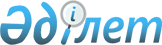 Об утверждении положений Департаментов государственных доходов Комитета государственных доходов Министерства финансов Республики Казахстан по областям, городам республиканского значения и столицы и их территориальных органовПриказ Председателя Комитета государственных доходов Министерства финансов Республики Казахстан от 7 сентября 2016 года № 522.
      Сноска. Заголовок приказа в редакции приказа Председателя Комитета государственных доходов Министерства финансов РК от 08.05.2019 № 202.
      В соответствии с постановлением Правительства Республики Казахстан от 22 сентября 2014 года № 1000 "О некоторых вопросах Министерства финансов Республики Казахстан", приказом Министра финансов Республики Казахстан от 14 июня 2016 года № 306 "Об утверждении положения Комитета государственных доходов Министерства финансов Республики Казахстан" ПРИКАЗЫВАЮ:
      1.Утвердить прилагаемые:
      1) Положение о Департаменте государственных доходов по Акмолинской области Комитета государственных доходов Министерства финансов Республики Казахстан согласно приложению 1 к настоящему приказу;
      2) Положение об Управлении государственных доходов по городу Кокшетау Департамента государственных доходов по Акмолинской области Комитета государственных доходов Министерства финансов Республики Казахстан согласно приложению 2 к настоящему приказу;
      2-1) Положение об Управлении государственных доходов по городу Косшы Департамента государственных доходов по Акмолинской области Комитета государственных доходов Министерства финансов Республики Казахстан согласно приложению 2-1 к настоящему приказу;
      3) Положение об Управлении государственных доходов по городу Степногорску Департамента государственных доходов по Акмолинской области Комитета государственных доходов Министерства финансов Республики Казахстан согласно приложению 3 к настоящему приказу;
      4) Положение об Управлении государственных доходов по Аккольскому району Департамента государственных доходов по Акмолинской области Комитета государственных доходов Министерства финансов Республики Казахстан согласно приложению 4 к настоящему приказу;
      5) Положение об Управлении государственных доходов по Астраханскому району Департамента государственных доходов по Акмолинской области Комитета государственных доходов Министерства финансов Республики Казахстан согласно приложению 5 к настоящему приказу;
      6) Положение об Управлении государственных доходов по Атбасарскому району Департамента государственных доходов по Акмолинской области Комитета государственных доходов Министерства финансов Республики Казахстан согласно приложению 6 к настоящему приказу;
      7) Положение об Управлении государственных доходов по Сандыктаускому району Департамента государственных доходов по Акмолинской области Комитета государственных доходов Министерства финансов Республики Казахстан согласно приложению 7 к настоящему приказу;
      8) Положение об Управлении государственных доходов по Аршалынскому району Департамента государственных доходов по Акмолинской области Комитета государственных доходов Министерства финансов Республики Казахстан согласно приложению 8 к настоящему приказу;
      9) Положение об Управлении государственных доходов по Ерейментаускому району Департамента государственных доходов по Акмолинской области Комитета государственных доходов Министерства финансов Республики Казахстан согласно приложению 9 к настоящему приказу;
      10) Положение об Управлении государственных доходов по Егиндыкольскому району Департамента государственных доходов по Акмолинской области Комитета государственных доходов Министерства финансов Республики Казахстан согласно приложению 10 к настоящему приказу;
      11) Положение об Управлении государственных доходов по Коргалжынскому району Департамента государственных доходов по Акмолинской области Комитета государственных доходов Министерства финансов Республики Казахстан согласно приложению 11 к настоящему приказу;
      12) Положение об Управлении государственных доходов по Буландынскому району Департамента государственных доходов по Акмолинской области Комитета государственных доходов Министерства финансов Республики Казахстан согласно приложению 12 к настоящему приказу;
      13) Положение об Управлении государственных доходов по Целиноградскому району Департамента государственных доходов по Акмолинской области Комитета государственных доходов Министерства финансов Республики Казахстан согласно приложению 13 к настоящему приказу:
      14) Положение об Управлении государственных доходов по Шортандинскому району Департамента государственных доходов по Акмолинской области Комитета государственных доходов Министерства финансов Республики Казахстан согласно приложению 14 к настоящему приказу;
      15) Положение об Управлении государственных доходов по Жаркаинскому району Департамента государственных доходов по Акмолинской области Комитета государственных доходов Министерства финансов Республики Казахстан согласно приложению 15 к настоящему приказу;
      16) Положение об Управлении государственных доходов по Есильскому району Департамента государственных доходов по Акмолинской области Комитета государственных доходов Министерства финансов Республики Казахстан согласно приложению 16 к настоящему приказу;
      17) Положение об Управлении государственных доходов по Жаксынскому району Департамента государственных доходов по Акмолинской области Комитета государственных доходов Министерства финансов Республики Казахстан согласно приложению 17 к настоящему приказу;
      18) Положение об Управлении государственных доходов по Зерендинскому району Департамента государственных доходов по Акмолинской области Комитета государственных доходов Министерства финансов Республики Казахстан согласно приложению 18 к настоящему приказу;
      19) Положение об Управлении государственных доходов по Бурабайскому району Департамента государственных доходов по Акмолинской области Комитета государственных доходов Министерства финансов Республики Казахстан согласно приложению 19 к настоящему приказу;
      20) Положение об Управлении государственных доходов по району Биржан сал Департамента государственных доходов по Акмолинской области Комитета государственных доходов Министерства финансов Республики Казахстан согласно приложению 20 к настоящему приказу;
      21) исключен приказом и.о. Председателя Комитета государственных доходов Министерства финансов РК от 27.07.2018 № 338;


      22) Положение о Департаменте государственных доходов по Актюбинской области Комитета государственных доходов Министерства финансов Республики Казахстан согласно приложению 22 к настоящему приказу;
      23) Положение об Управлении государственных доходов по городу Актобе Департамента государственных доходов по Актюбинской области Комитета государственных доходов Министерства финансов Республики Казахстан согласно приложению 23 к настоящему приказу;
      23-1) Исключен приказом и.о. Председателя Комитета государственных доходов Министерства финансов РК от 12.07.2022 № 496;


      24) Положение об Управлении государственных доходов по Алгинскому району Департамента государственных доходов по Актюбинской области Комитета государственных доходов Министерства финансов Республики Казахстан согласно приложению 24 к настоящему приказу;
      25) Положение об Управлении государственных доходов по Байганинскому району Департамента государственных доходов по Актюбинской области Комитета государственных доходов Министерства финансов Республики Казахстан согласно приложению 25 к настоящему приказу;
      26) Положение об Управлении государственных доходов по Айтекебийскому району Департамента государственных доходов по Актюбинской области Комитета государственных доходов Министерства финансов Республики Казахстан согласно приложению 26 к настоящему приказу;
      27) Положение об Управлении государственных доходов по Иргизскому району Департамента государственных доходов по Актюбинской области Комитета государственных доходов Министерства финансов Республики Казахстан согласно приложению 27 к настоящему приказу;
      28) Положение об Управлении государственных доходов по Каргалинскому району Департамента государственных доходов по Актюбинской области Комитета государственных доходов Министерства финансов Республики Казахстан согласно приложению 28 к настоящему приказу;
      29) Положение об Управлении государственных доходов по Мартукскому району Департамента государственных доходов по Актюбинской области Комитета государственных доходов Министерства финансов Республики Казахстан согласно приложению 29 к настоящему приказу;
      30) Положение об Управлении государственных доходов по Мугалжарскому району Департамента государственных доходов по Актюбинской области Комитета государственных доходов Министерства финансов Республики Казахстан согласно приложению 30 к настоящему приказу;
      31) Положение об Управлении государственных доходов по Темирскому району Департамента государственных доходов по Актюбинской области Комитета государственных доходов Министерства финансов Республики Казахстан согласно приложению 31 к настоящему приказу;
      32) Положение об Управлении государственных доходов по Уилскому району Департамента государственных доходов но Актюбинской области Комитета государственных доходов Министерства финансов Республики Казахстан согласно приложению 32 к настоящему приказу;
      33) Положение об Управлении государственных доходов по Хобдинскому району Департамента государственных доходов по Актюбинской области Комитета государственных доходов Министерства финансов Республики Казахстан согласно приложению 33 к настоящему приказу;
      34) Положение об Управлении государственных доходов по Хромтаускому району Департамента государственных доходов по Актюбинской области Комитета государственных доходов Министерства финансов Республики Казахстан согласно приложению 34 к настоящему приказу;
      35) Положение об Управлении государственных доходов по Шалкарскому району Департамента государственных доходов по Актюбинской области Комитета государственных доходов Министерства финансов Республики Казахстан согласно приложению 35 к настоящему приказу;
      36) Положение о Департаменте государственных доходов по Алматинской области Комитета государственных доходов Министерства финансов Республики Казахстан согласно приложению 36 к настоящему приказу;
      37) Исключен приказом и.о. Председателя Комитета государственных доходов Министерства финансов РК от 12.07.2022 № 496;


      38) Положение об Управлении государственных доходов по городу Қонаев Департамента государственных доходов по Алматинской области Комитета государственных доходов Министерства финансов Республики Казахстан согласно приложению 38 к настоящему приказу;
      39) Исключен приказом и.о. Председателя Комитета государственных доходов Министерства финансов РК от 12.07.2022 № 496;


      40) Положение об Управлении государственных доходов по Балхашскому району Департамента государственных доходов по Алматинской области Комитета государственных доходов Министерства финансов Республики Казахстан согласно приложению 40 к настоящему приказу;
      41) Положение об Управлении государственных доходов по Жамбылскому району Департамента государственных доходов по Алматинской области Комитета государственных доходов Министерства финансов Республики Казахстан согласно приложению 41 к настоящему приказу;
      42) Положение об Управлении государственных доходов по Илийскому району Департамента государственных доходов по Алматинской области Комитета государственных доходов Министерства финансов Республики Казахстан согласно приложению 42 к настоящему приказу;
      43) Положение об Управлении государственных доходов по Карасайскому району Департамента государственных доходов по Алматинской области Комитета государственных доходов Министерства финансов Республики Казахстан согласно приложению 43 к настоящему приказу;
      44) Положение об Управлении государственных доходов по Райымбекскому району Департамента государственных доходов по Алматинской области Комитета государственных доходов Министерства финансов Республики Казахстан согласно приложению 44 к настоящему приказу;
      44-1) Положение об Управлении государственных доходов по Кегенскому району Департамента государственных доходов по Алматинской области Комитета государственных доходов Министерства финансов Республики Казахстан согласно приложению 44-1 к настоящему приказу;
      45) Положение об Управлении государственных доходов по Талгарскому району Департамента государственных доходов по Алматинской области Комитета государственных доходов Министерства финансов Республики Казахстан согласно приложению 45 к настоящему приказу;
      46) Положение об Управлении государственных доходов по Уйгурскому району Департамента государственных доходов по Алматинской области Комитета государственных доходов Министерства финансов Республики Казахстан согласно приложению 46 к настоящему приказу;
      47) Положение об Управлении государственных доходов по Енбекшиказахскому району Департамента государственных доходов по Алматинской области Комитета государственных доходов Министерства финансов Республики Казахстан согласно приложению 47 к настоящему приказу;
      48) Исключен приказом и.о. Председателя Комитета государственных доходов Министерства финансов РК от 12.07.2022 № 496;

      49) исключен приказом и.о. Председателя Комитета государственных доходов Министерства финансов РК от 12.07.2022 № 496;

      50) Исключен приказом и.о. Председателя Комитета государственных доходов Министерства финансов РК от 12.07.2022 № 496;

      51) Исключен приказом и.о. Председателя Комитета государственных доходов Министерства финансов РК от 12.07.2022 № 496;

      52) Исключен приказом и.о. Председателя Комитета государственных доходов Министерства финансов РК от 12.07.2022 № 496;

      53) Исключен приказом и.о. Председателя Комитета государственных доходов Министерства финансов РК от 12.07.2022 № 496;

      54) Исключен приказом и.о. Председателя Комитета государственных доходов Министерства финансов РК от 12.07.2022 № 496;

      55) Исключен приказом и.о. Председателя Комитета государственных доходов Министерства финансов РК от 12.07.2022 № 496;

      55-1) исключен приказом и.о. Председателя Комитета государственных доходов Министерства финансов РК от 09.07.2021 № 437.


      56) Положение о Департаменте государственных доходов по Атырауской области Комитета государственных доходов Министерства финансов Республики Казахстан согласно приложению 56 к настоящему приказу;
      57) Положение об Управлении государственных доходов по городу Атырау Департамента государственных доходов по Атырауской области Комитета государственных доходов Министерства финансов Республики Казахстан согласно приложению 57 к настоящему приказу;
      58) Положение об Управлении государственных доходов по Курмангазинскому району Департамента государственных доходов по Атырауской области Комитета государственных доходов Министерства финансов Республики Казахстан согласно приложению 58 к настоящему приказу;
      59) Положение об Управлении государственных доходов по Индерскому району Департамента государственных доходов по Атырауской области Комитета государственных доходов Министерства финансов Республики Казахстан согласно приложению 59 к настоящему приказу;
      60) Положение об Управлении государственных доходов по Исатайскому району Департамента государственных доходов по Атырауской области Комитета государственных доходов Министерства финансов Республики Казахстан согласно приложению 60 к настоящему приказу;
      61) Положение об Управлении государственных доходов по Кызылкугинскому району Департамента государственных доходов по Атырауской области Комитета государственных доходов Министерства финансов Республики Казахстан согласно приложению 61 к настоящему приказу;
      62) Положение об Управлении государственных доходов по Макатскому району Департамента государственных доходов по Атырауской области Комитета государственных доходов Министерства финансов Республики Казахстан согласно приложению 62 к настоящему приказу;
      63) Положение об Управлении государственных доходов по Махамбетскому району Департамента государственных доходов по Атырауской области Комитета государственных доходов Министерства финансов Республики Казахстан согласно приложению 63 к настоящему приказу;
      64) Положение об Управлении государственных доходов по Жылыойскому району Департамента государственных доходов по Атырауской области Комитета государственных доходов Министерства финансов Республики Казахстан согласно приложению 64 к настоящему приказу;
      65) Положение о Департаменте государственных доходов по Восточно-Казахстанской области Комитета государственных доходов Министерства финансов Республики Казахстан согласно приложению 65 к настоящему приказу;
      66) Положение об Управлении государственных доходов по городу Усть-Каменогорску Департамента государственных доходов по Восточно- Казахстанской области Комитета государственных доходов Министерства финансов Республики Казахстан согласно приложению 66 к настоящему приказу;
      67) Положение об Управлении государственных доходов по району Алтай – городу Алтай Департамента государственных доходов по Восточно-Казахстанской области Комитета государственных доходов Министерства финансов Республики Казахстан согласно приложению 67 к настоящему приказу;
      68) Положение об Управлении государственных доходов по городу Риддеру Департамента государственных доходов по Восточно-Казахстанской области Комитета государственных доходов Министерства финансов Республики Казахстан согласно приложению 68 к настоящему приказу;
      69) Положение об Управлении государственных доходов по городу Курчатову Департамента государственных доходов по Восточно-Казахстанской области Комитета государственных доходов Министерства финансов Республики Казахстан согласно приложению 69 к настоящему приказу;
      70) Исключен приказом и.о. Председателя Комитета государственных доходов Министерства финансов РК от 12.07.2022 № 496;


      71) Положение об Управлении государственных доходов по Катон-Карагайскому району Департамента государственных доходов по Восточно-Казахстанской области Комитета государственных доходов Министерства финансов Республики Казахстан согласно приложению 71 к настоящему приказу;
      72) Положение об Управлении государственных доходов по Глубоковскому району Департамента государственных доходов по Восточно-Казахстанской области Комитета государственных доходов Министерства финансов Республики Казахстан согласно приложению 72 к настоящему приказу;
      73) Положение об Управлении государственных доходов по Зайсанскому району Департамента государственных доходов по Восточно-Казахстанской области Комитета государственных доходов Министерства финансов Республики Казахстан согласно приложению 73 к настоящему приказу;
      74) Положение об Управлении государственных доходов по Курчумскому району Департамента государственных доходов по Восточно-Казахстанской области Комитета государственных доходов Министерства финансов Республики Казахстан согласно приложению 74 к настоящему приказу;
      75) Положение об Управлении государственных доходов по Уланскому району Департамента государственных доходов по Восточно-Казахстанской области Комитета государственных доходов Министерства финансов Республики Казахстан согласно приложению 75 к настоящему приказу;
      76) Положение об Управлении государственных доходов по Шемонаихинскому району Департамента государственных доходов по Восточно-Казахстанской области Комитета государственных доходов Министерства финансов Республики Казахстан согласно приложению 76 к настоящему приказу;
      77) Исключен приказом и.о. Председателя Комитета государственных доходов Министерства финансов РК от 12.07.2022 № 496;

      78) Исключен приказом и.о. Председателя Комитета государственных доходов Министерства финансов РК от 12.07.2022 № 496;

      79) Исключен приказом и.о. Председателя Комитета государственных доходов Министерства финансов РК от 12.07.2022 № 496;

      80) Исключен приказом и.о. Председателя Комитета государственных доходов Министерства финансов РК от 12.07.2022 № 496;

      81) Исключен приказом и.о. Председателя Комитета государственных доходов Министерства финансов РК от 12.07.2022 № 496;


      82) Положение об Управлении государственных доходов по району Самар Департамента государственных доходов по Восточно-Казахстанской области Комитета государственных доходов Министерства финансов Республики Казахстан согласно приложению 82 к настоящему приказу;
      83) Исключен приказом и.о. Председателя Комитета государственных доходов Министерства финансов РК от 12.07.2022 № 496;


      84) Положение об Управлении государственных доходов по Тарбагатайскому району Департамента государственных доходов по Восточно-Казахстанской области Комитета государственных доходов Министерства финансов Республики Казахстан согласно приложению 84 к настоящему приказу;
      85) Положение о Департаменте государственных доходов по Жамбылской области Комитета государственных доходов Министерства финансов Республики Казахстан согласно приложению 85 к настоящему приказу;
      86) Положение об Управлении государственных доходов по городу Тараз Департамента государственных доходов по Жамбылской области Комитета государственных доходов Министерства финансов Республики Казахстан согласно приложению 86 к настоящему приказу;
      87) Положение об Управлении государственных доходов по Жамбылскому району Департамента государственных доходов по Жамбылской области Комитета государственных доходов Министерства финансов Республики Казахстан согласно приложению 87 к настоящему приказу;
      88) Положение об Управлении государственных доходов по Жуалынскому району Департамента государственных доходов по Жамбылской области Комитета государственных доходов Министерства финансов Республики Казахстан согласно приложению 88 к настоящему приказу;
      89) Положение об Управлении государственных доходов по Кордайскому району Департамента государственных доходов по Жамбылской области Комитета государственных доходов Министерства финансов Республики Казахстан согласно приложению 89 к настоящему приказу;
      90) Положение об Управлении государственных доходов по району имени Турара Рыскулова Департамента государственных доходов по Жамбылской области Комитета государственных доходов Министерства финансов Республики Казахстан согласно приложению 90 к настоящему приказу;
      91) Положение об Управлении государственных доходов по Меркенскому району Департамента государственных доходов по Жамбылской области Комитета государственных доходов Министерства финансов Республики Казахстан согласно приложению 91 к настоящему приказу;
      92) Положение об Управлении государственных доходов по Мойынкумскому району Департамента государственных доходов по Жамбылской области Комитета государственных доходов Министерства финансов Республики Казахстан согласно приложению 92 к настоящему приказу;
      93) Положение об Управлении государственных доходов по Байзакскому району Департамента государственных доходов по Жамбылской области Комитета государственных доходов Министерства финансов Республики Казахстан согласно приложению 93 к настоящему приказу;
      94) Положение об Управлении государственных доходов по Шускому району Департамента государственных доходов по Жамбылской области Комитета государственных доходов Министерства финансов Республики Казахстан согласно приложению 94 к настоящему приказу;
      95) Положение об Управлении государственных доходов по Сарысускому району Департамента государственных доходов по Жамбылской области Комитета государственных доходов Министерства финансов Республики Казахстан согласно приложению 95 к настоящему приказу;
      96) Положение об Управлении государственных доходов по Таласскому району Департамента государственных доходов по Жамбылской области Комитета государственных доходов Министерства финансов Республики Казахстан согласно приложению 96 к настоящему приказу;
      97) Положение о Департаменте государственных доходов по Западно-Казахстанской области Комитета государственных доходов Министерства финансов Республики Казахстан согласно приложению 97 к настоящему приказу;
      98) Положение об Управлении государственных доходов по городу Уральск Департамента государственных доходов по Западно-Казахстанской области Комитета государственных доходов Министерства финансов Республики Казахстан согласно приложению 98 к настоящему приказу;
      99) Положение об Управлении государственных доходов по Бурлинскому району Департамента государственных доходов по Западно-Казахстанской области Комитета государственных доходов Министерства финансов Республики Казахстан согласно приложению 99 к настоящему приказу;
      100) Положение об Управлении государственных доходов по Жанибекскому району Департамента государственных доходов по Западно-Казахстанской области Комитета государственных доходов Министерства финансов Республики Казахстан согласно приложению 100 к настоящему приказу;
      101) Положение об Управлении государственных доходов по Жангалинскому району Департамента государственных доходов по Западно-Казахстанской области Комитета государственных доходов Министерства финансов Республики Казахстан согласно приложению 101 к настоящему приказу;
      102) Положение об Управлении государственных доходов по району Бәйтерек Департамента государственных доходов по Западно-Казахстанской области Комитета государственных доходов Министерства финансов Республики Казахстан согласно приложению 102 к настоящему приказу;
      103) Положение об Управлении государственных доходов по Казталовскому району Департамента государственных доходов по Западно-Казахстанской области Комитета государственных доходов Министерства финансов Республики Казахстан согласно приложению 103 к настоящему приказу;
      104) Положение об Управлении государственных доходов по Сырымскому району Департамента государственных доходов по Западно-Казахстанской области Комитета государственных доходов Министерства финансов Республики Казахстан согласно приложению 104 к настоящему приказу;
      105) Положение об Управлении государственных доходов по Таскалинскому району Департамента государственных доходов по Западно-Казахстанской области Комитета государственных доходов Министерства финансов Республики Казахстан согласно приложению 105 к настоящему приказу;
      106) Положение об Управлении государственных доходов по Теректинскому району Департамента государственных доходов по Западно-Казахстанской области Комитета государственных доходов Министерства финансов Республики Казахстан согласно приложению 106 к настоящему приказу;
      107) Положение об Управлении государственных доходов по Бокейординскому району Департамента государственных доходов по Западно-Казахстанской области Комитета государственных доходов Министерства финансов Республики Казахстан согласно приложению 107 к настоящему приказу;
      108) Положение об Управлении государственных доходов по Акжаикскому району Департамента государственных доходов по Западно-Казахстанской области Комитета государственных доходов Министерства финансов Республики Казахстан согласно приложению 108 к настоящему приказу;
      109) Положение об Управлении государственных доходов по Чингирлаускому району Департамента государственных доходов по Западно-Казахстанской области Комитета государственных доходов Министерства финансов Республики Казахстан согласно приложению 109 к настоящему приказу:
      110) Положение об Управлении государственных доходов по Каратобинскому району Департамента государственных доходов по Западно-Казахстанской области Комитета государственных доходов Министерства финансов Республики Казахстан согласно приложению 110 к настоящему приказу;
      111) Положение о Департаменте государственных доходов по Карагандинской области Комитета государственных доходов Министерства финансов Республики Казахстан согласно приложению 111 к настоящему приказу;
      112) Исключен приказом Председателя Комитета государственных доходов Министерства финансов РК от 08.05.2019 № 202;

      113) Исключен приказом и.о. Председателя Комитета государственных доходов Министерства финансов РК от 12.07.2022 № 496;


      114) Положение об Управлении государственных доходов по городу Сарани Департамента государственных доходов по Карагандинской области Комитета государственных доходов Министерства финансов Республики Казахстан согласно приложению 114 к настоящему приказу;
      115) Положение об Управлении государственных доходов по городу Темиртау Департамента государственных доходов по Карагандинской области Комитета государственных доходов Министерства финансов Республики Казахстан согласно приложению 1 15 к настоящему приказу;
      116) Положение об Управлении государственных доходов по городу Шахтинску Департамента государственных доходов по Карагандинской области Комитета государственных доходов Министерства финансов Республики Казахстан согласно приложению 116 к настоящему приказу;
      117) Положение об Управлении государственных доходов по городу Балхашу Департамента государственных доходов по Карагандинской области Комитета государственных доходов Министерства финансов Республики Казахстан согласно приложению 117 к настоящему приказу;
      118) Положение об Управлении государственных доходов по городу Приозерску Департамента государственных доходов по Карагандинской области Комитета государственных доходов Министерства финансов Республики Казахстан согласно приложению 118 к настоящему приказу;
      119) Исключен приказом и.о. Председателя Комитета государственных доходов Министерства финансов РК от 12.07.2022 № 496;

      120) Исключен приказом и.о. Председателя Комитета государственных доходов Министерства финансов РК от 12.07.2022 № 496;


      121) Положение об Управлении государственных доходов по району имени Казыбек би Департамента государственных доходов по Карагандинской области Комитета государственных доходов Министерства финансов Республики Казахстан согласно приложению 121 к настоящему приказу;
      122) Положение об Управлении государственных доходов по району Әлихан Бөкейхан Департамента государственных доходов по Карагандинской области Комитета государственных доходов Министерства финансов Республики Казахстан согласно приложению 122 к настоящему приказу;
      123) Положение об Управлении государственных доходов по Каркаралинскому району Департамента государственных доходов по Карагандинской области Комитета государственных доходов Министерства финансов Республики Казахстан согласно приложению 123 к настоящему приказу;
      124) Положение об Управлении государственных доходов по Нуринскому району Департамента государственных доходов по Карагандинской области Комитета государственных доходов Министерства финансов Республики Казахстан согласно приложению 124 к настоящему приказу;
      125) Положение об Управлении государственных доходов по Осакаровскому району Департамента государственных доходов по Карагандинской области Комитета государственных доходов Министерства финансов Республики Казахстан согласно приложению 125 к настоящему приказу;
      126) Положение об Управлении государственных доходов по Бухар-Жыраускому району Департамента государственных доходов по Карагандинской области Комитета государственных доходов Министерства финансов Республики Казахстан согласно приложению 126 к настоящему приказу;
      127) Положение об Управлении государственных доходов по Актогайскому району Департамента государственных доходов по Карагандинской области Комитета государственных доходов Министерства финансов Республики Казахстан согласно приложению 127 к настоящему приказу;
      128) Исключен приказом и.о. Председателя Комитета государственных доходов Министерства финансов РК от 12.07.2022 № 496;

      129) Исключен приказом и.о. Председателя Комитета государственных доходов Министерства финансов РК от 12.07.2022 № 496;


      130) Положение об Управлении государственных доходов по Шетскому району Департамента государственных доходов по Карагандинской области Комитета государственных доходов Министерства финансов Республики Казахстан согласно приложению 130 к настоящему приказу;
      131) Положение об Управлении государственных доходов по Абайскому району Департамента государственных доходов по Карагандинской области Комитета государственных доходов Министерства финансов Республики Казахстан согласно приложению 131 к настоящему приказу;
      132) Положение о Департаменте государст венных доходов по Кызылординской области Комитета государственных доходов Министерства финансов Республики Казахстан согласно приложению 132 к настоящему приказу;
      133) Положение об Управлении государственных доходов по городу Кызылорда Департамента государственных доходов по Кызылординской области Комитета государственных доходов Министерства финансов Республики Казахстан согласно приложению 133 к настоящему приказу;
      134) Положение об Управлении государственных доходов по Аральскому району Департамента государственных доходов по Кызылординской области Комитета государственных доходов Министерства финансов Республики Казахстан согласно приложению 134 к настоящему приказу;
      135) Положение об Управлении государственных доходов по Казалинскому району Департамента государственных доходов по Кызылординской области Комитета государственных доходов Министерства финансов Республики Казахстан согласно приложению 135 к настоящему приказу;
      136) Положение об Управлении государственных доходов по Кармакшинскому району Департамента государственных доходов по Кызылординской области Комитета государственных доходов Министерства финансов Республики Казахстан согласно приложению 136 к настоящему приказу;
      137) Положение об Управлении государственных доходов по Жалагашскому району Департамента государственных доходов по Кызылординской области Комитета государственных доходов Министерства финансов Республики Казахстан согласно приложению 137 к настоящему приказу;
      138) Положение об Управлении государственных доходов по Сырдарьинскому району Департамента государственных доходов по Кызылординской области Комитета государственных доходов Министерства финансов Республики Казахстан согласно приложению 138 к настоящему приказу;
      139) Положение об Управлении государственных доходов по Шиелийскому району Департамента государственных доходов по Кызылординской области Комитета государственных доходов Министерства финансов Республики Казахстан согласно приложению 139 к настоящему приказу;
      140) Положение об Управлении государственных доходов по Жанакорганскому району Департамента государственных доходов по Кызылординской области Комитета государственных доходов Министерства финансов Республики Казахстан согласно приложению 140 к настоящему приказу;
      141) Положение о Департаменте государственных доходов по Костанайской области Комитета государственных доходов Министерства финансов Республики Казахстан согласно приложению 141 к настоящему приказу;
      142) Положение об Управлении государственных доходов по городу Костанаю Департамента государственных доходов по Костанайской области Комитета государственных доходов Министерства финансов Республики Казахстан согласно приложению 142 к настоящему приказу;
      143) Положение об Управлении государственных доходов по городу Лисаковску Департамента государственных доходов по Костанайской области Комитета государственных доходов Министерства финансов Республики Казахстан согласно приложению 143 к настоящему приказу;
      144) Положение об Управлении государственных доходов по городу Рудному Департамента государственных доходов по Костанайской области Комитета государственных доходов Министерства финансов Республики Казахстан согласно приложению 144 к настоящему приказу;
      145) Положение об Управлении государственных доходов по городу Аркалыку Департамента государственных доходов по Костанайской области Комитета государственных доходов Министерства финансов Республики Казахстан согласно приложению 145 к настоящему приказу;
      146) Положение об Управлении государственных доходов по Алтынсаринскому району Департамента государственных доходов по Костанайской области Комитета государственных доходов Министерства финансов Республики Казахстан согласно приложению 146 к настоящему приказу;
      147) Положение об Управлении государственных доходов по Мендыкаринскому району Департамента государственных доходов по Костанайской области Комитета государственных доходов Министерства финансов Республики Казахстан согласно приложению 147 к настоящему приказу;
      148) Положение об Управлении государственных доходов по Житикаринскому району Департамента государственных доходов по Костанайской области Комитета государственных доходов Министерства финансов Республики Казахстан согласно приложению 148 к настоящему приказу;
      149) Положение об Управлении государственных доходов по Камыстинскому району Департамента государственных доходов по Костанайской области Комитета государственных доходов Министерства финансов Республики Казахстан согласно приложению 149 к настоящему приказу;
      150) Положение об Управлении государственных доходов по Карасускому району Департамента государственных доходов по Костанайской области Комитета государственных доходов Министерства финансов Республики Казахстан согласно приложению 150 к настоящему приказу;
      151) Положение об Управлении государственных доходов по Карабалыкскому району Департамента государственных доходов по Костанайской области Комитета государственных доходов Министерства финансов Республики Казахстан согласно приложению 151 к настоящему приказу;
      152) Положение об Управлении государственных доходов по Костанайскому району Департамента государственных доходов по Костанайской области Комитета государственных доходов Министерства финансов Республики Казахстан согласно приложению 152 к настоящему приказу:
      153) Положение об Управлении государственных доходов по Узункольскому району Департамента государственных доходов по Костанайской области Комитета государственных доходов Министерства финансов Республики Казахстан согласно приложению 153 к настоящему приказу;
      154) Положение об Управлении государственных доходов по Наурзумскому району Департамента государственных доходов по Костанайской области Комитета государственных доходов Министерства финансов Республики Казахстан согласно приложению 154 к настоящему приказу;
      155) Положение об Управлении государственных доходов по Денисовскому району Департамента государственных доходов по Костанайской области Комитета государственных доходов Министерства финансов Республики Казахстан согласно приложению 155 к настоящему приказу;
      156) Положение об Управлении государственных доходов по Аулиекольскому району Департамента государственных доходов по Костанайской области Комитета государственных доходов Министерства финансов Республики Казахстан согласно приложению 156 к настоящему приказу;
      157) Положение об Управлении государственных доходов по району Беимбета Майлина Департамента государственных доходов по Костанайской области Комитета государственных доходов Министерства финансов Республики Казахстан согласно приложению 157 к настоящему приказу;
      158) Положение об Управлении государственных доходов по Сарыкольскому району Департамента государственных доходов по Костанайской области Комитета государственных доходов Министерства финансов Республики Казахстан согласно приложению 158 к настоящему приказу;
      159) Положение об Управлении государственных доходов по Федоровскому району Департамента государственных доходов по Костанайской области Комитета государственных доходов Министерства финансов Республики Казахстан согласно приложению 159 к настоящему приказу;
      160) Положение об Управлении государственных доходов по Амангельдинскому району Департамента государственных доходов по Костанайской области Комитета государственных доходов Министерства финансов Республики Казахстан согласно приложению 160 к настоящему приказу;
      161) Положение об Управлении государственных доходов по Жангильдинскому району Департамента государственных доходов по Костанайской области Комитета государственных доходов Министерства финансов Республики Казахстан согласно приложению 161 к настоящему приказу;
      162) Положение о Департаменте государственных доходов по Мангистауской области Комитета государственных доходов Министерства финансов Республики Казахстан согласно приложению 162 к настоящему приказу;
      163) Положение об Управлении государственных доходов по городу Актау Департамента государственных доходов по Мангистауской области Комитета государственных доходов Министерства финансов Республики Казахстан согласно приложению 163 к настоящему приказу;
      164) Положение об Управлении государственных доходов по городу Жанаозену Департамента государственных доходов по Мангистауской области Комитета государственных доходов Министерства финансов Республики Казахстан согласно приложению 164 к настоящему приказу;
      165) Положение об Управлении государственных доходов по Бейнеускому району Департамента государственных доходов по Мангистауской области Комитета государственных доходов Министерства финансов Республики Казахстан согласно приложению 165 к настоящему приказу;
      166) Положение об Управлении государственных доходов по Каракиянскому району Департамента государственных доходов по Мангистауской области Комитета государственных доходов Министерства финансов Республики Казахстан согласно приложению 166 к настоящему- приказу;
      167) Положение об Управлении государственных доходов по Мангистаускому району Департамента государственных доходов по Мангистауской области Комитета государственных доходов Министерства финансов Республики Казахстан согласно приложению 167 к настоящему приказу;
      168) Положение об Управлении государственных доходов по Мунайлинскому району Департамента государственных доходов по Мангистауской области Комитета государственных доходов Министерства финансов Республики Казахстан согласно приложению 168 к настоящему приказу;
      169) Положение об Управлении государственных доходов по Тупкараганскому району Департамента государственных доходов по Мангистауской области Комитета государственных доходов Министерства финансов Республики Казахстан согласно приложению 169 к настоящему приказу;
      170) Положение об Управлении государственных доходов "Морпорт Актау" Департамента государственных доходов по Мангистауской области Комитета государственных доходов Министерства финансов Республики Казахстан согласно приложению 170 к настоящему приказу;
      171) Положение о Департаменте государственных доходов по Павлодарской области Комитета государственных доходов Министерства финансов Республики Казахстан согласно приложению 171 к настоящему приказу;
      172) Положение об Управлении государственных доходов по городу Павлодару Департамента государственных доходов по Павлодарской области Комитета государственных доходов Министерства финансов Республики Казахстан согласно приложению 172 к настоящему приказу;
      173) Положение об Управлении государственных доходов по городу Аксу Департамента государственных доходов по Павлодарской области Комитета государственных доходов Министерства финансов Республики Казахстан согласно приложению 173 к настоящему приказу;
      174) Положение об Управлении государственных доходов по городу Экибастузу Департамента государственных доходов по Павлодарской области Комитета государственных доходов Министерства финансов Республики Казахстан согласно приложению 174 к настоящему приказу;
      175) Положение об Управлении государственных доходов по Актогайскому району Департамента государственных доходов по Павлодарской области Комитета государственных доходов Министерства финансов Республики Казахстан согласно приложению 175 к настоящему приказу;
      176) Положение об Управлении государственных доходов по Баянаульскому району Департамента государственных доходов по Павлодарской области Комитета государственных доходов Министерства финансов Республики Казахстан согласно приложению 176 к настоящему приказу:
      177) Положение об Управлении государственных доходов по Железинскому району Департамента государственных доходов по Павлодарской области Комитета государственных доходов Министерства финансов Республики Казахстан согласно приложению 177 к настоящему приказу;
      178) Положение об Управлении государственных доходов по Иртышскому району Департамента государственных доходов по Павлодарской области Комитета государственных доходов Министерства финансов Республики Казахстан согласно приложению 178 к настоящему приказу;
      179) Положение об Управлении государственных доходов района Тереңкөл Департамента государственных доходов по Павлодарской области Комитета государственных доходов Министерства финансов Республики Казахстан согласно приложению 179 к настоящему приказу;
      180) Положение об Управлении государственных доходов района Аққулы Департамента государственных доходов по Павлодарской области Комитета государственных доходов Министерства финансов Республики Казахстан согласно приложению 180 к настоящему приказу;
      181) Положение об Управлении государственных доходов по Майскому району Департамента государственных доходов по Павлодарской области Комитета государственных доходов Министерства финансов Республики Казахстан согласно приложению 181 к настоящему приказу;
      182) Положение об Управлении государственных доходов по Павлодарскому району Департамента государственных доходов по Павлодарской области Комитета государственных доходов Министерства финансов Республики Казахстан согласно приложению 182 к настоящему приказу;
      183) Положение об Управлении государственных доходов по Успенскому району Департамента государственных доходов по Павлодарской области Комитета государственных доходов Министерства финансов Республики Казахстан согласно приложению 183 к настоящему приказу;
      184) Положение об Управлении государственных доходов по Щербактинскому району Департамента государственных доходов по Павлодарской области Комитета государственных доходов Министерства финансов Республики Казахстан согласно приложению 184 к настоящему приказу;
      185) Положение о Департаменте государственных доходов по Северо-Казахстанской области Комитета государственных доходов Министерства финансов Республики Казахстан согласно приложению 185 к настоящему приказу;
      186) Положение об Управлении государственных доходов по Кызылжарскому району Департамента государственных доходов по Северо-Казахстанской области Комитета государственных доходов Министерства финансов Республики Казахстан согласно приложению 186 к настоящему приказу;
      187) Положение об Управлении государственных доходов по району имени Магжана Жумабаева Департамента государственных доходов по Северо-Казахстанской области Комитета государственных доходов Министерства финансов Республики Казахстан согласно приложению 187 к настоящему приказу;
      188) Положение об Управлении государственных доходов по Жамбылскому району Департамента государственных доходов по Северо-Казахстанской области Комитета государственных доходов Министерства финансов Республики Казахстан согласно приложению 188 к настоящему приказу;
      189) Положение об Управлении государственных доходов по Есильскому району Департамента государственных доходов по Северо-Казахстанской области Комитета государственных доходов Министерства финансов Республики Казахстан согласно приложению 189 к настоящему приказу;
      190) Положение об Управлении государственных доходов по Мамлютскому району Департамента государственных доходов по Северо-Казахстанской области Комитета государственных доходов Министерства финансов Республики Казахстан согласно приложению 190 к настоящему приказу;
      191) Положение об Управлении государственных доходов по району Шал акына Департамента государственных доходов по Северо-Казахстанской области Комитета государственных доходов Министерства финансов Республики Казахстан согласно приложению 191 к настоящему приказу;
      192) Положение об Управлении государственных доходов по Аккайынскому району Департамента государственных доходов по Северо-Казахстанской области Комитета государственных доходов Министерства финансов Республики Казахстан согласно приложению 192 к настоящему приказу;
      193) Положение об Управлении государственных доходов по Тимирязевскому району Департамента государственных доходов по Северо-Казахстанской области Комитета государственных доходов Министерства финансов Республики Казахстан согласно приложению 193 к настоящему приказу;
      194) Положение об Управлении государственных доходов по Айыртаускому району Департамента государственных доходов по Северо-Казахстанской области Комитета государственных доходов Министерства финансов Республики Казахстан согласно приложению 194 к настоящему приказу;
      195) Положение об Управлении государственных доходов по Акжарскому району Департамента государственных доходов по Северо-Казахстанской области Комитета государственных доходов Министерства финансов Республики Казахстан согласно приложению 195 к настоящему приказу;
      196) Положение об Управлении государственных доходов по Тайыншинскому району Департамента государственных доходов по Северо-Казахстанской области Комитета государственных доходов Министерства финансов Республики Казахстан согласно приложению 196 к настоящему приказу;
      197) Положение об Управлении государственных доходов по Уалихановскому району Департамента государственных доходов по Северо-Казахстанской области Комитета государственных доходов Министерства финансов Республики Казахстан согласно приложению 197 к настоящему приказу;
      198) Положение об Управлении государственных доходов по району- имени Габита Мусрепова Департамента государственных доходов по Северо-Казахстанской области Комитета государственных доходов Министерства финансов Республики Казахстан согласно приложению 198 к настоящему приказу;
      199) Положение об Управлении государственных доходов по городу Петропавловск Департамента государственных доходов по Северо-Казахстанской области Комитета государстве пи ел х доходов Министерства финансов Республики Казахстан согласно приложению 199 к настоящему приказу;
      200) Положение о Департаменте государственных доходов по Туркестанской области Комитета государственных доходов Министерства финансов Республики Казахстан согласно приложению 200 к настоящему приказу;
      201) исключен приказом и.о. Председателя Комитета государственных доходов Министерства финансов РК от 27.07.2018 № 338;


      202) Положение об Управлении государственных доходов по городу Арыси Департамента государственных доходов по Туркестанской области Комитета государственных доходов Министерства финансов Республики Казахстан согласно приложению 202 к настоящему приказу;
      203) Положение об Управлении государственных доходов по городу Кентау Департамента государственных доходов по Туркестанской области Комитета государственных доходов Министерства финансов Республики Казахстан согласно приложению 203 к настоящему приказу;
      204) Положение об Управлении государственных доходов по городу Туркестан Департамента государственных доходов по Туркестанской области Комитета государственных доходов Министерства финансов Республики Казахстан согласно приложению 204 к настоящему приказу;
      205) исключен приказом и.о. Председателя Комитета государственных доходов Министерства финансов РК от 27.07.2018 № 338;

      206) исключен приказом и.о. Председателя Комитета государственных доходов Министерства финансов РК от 27.07.2018 № 338;


      207) Положение об Управлении государственных доходов по Байдибекскому району Департамента государственных доходов по Туркестанской области Комитета государственных доходов Министерства финансов Республики Казахстан согласно приложению 207 к настоящему приказу;
      208) исключен приказом и.о. Председателя Комитета государственных доходов Министерства финансов РК от 27.07.2018 № 338;


      209) Положение об Управлении государственных доходов по Ордабасинскому району Департамента государственных доходов по Туркестанской области Комитета государственных доходов Министерства финансов Республики Казахстан согласно приложению 209 к настоящему приказу;
      210) Положение об Управлении государственных доходов по Мактааральскому району Департамента государственных доходов по Туркестанской области Комитета государственных доходов Министерства финансов Республики Казахстан согласно приложению 210 к настоящему приказу;
      210-1) Положение об Управлении государственных доходов по Жетысайскому району Департамента государственных доходов по Туркестанской области Комитета государственных доходов Министерства финансов Республики Казахстан согласно приложению 210-1 к настоящему приказу;
      211) Положение об Управлении государственных доходов по Отрарскому району Департамента государственных доходов по Туркестанской области Комитета государственных доходов Министерства финансов Республики Казахстан согласно приложению 211 к настоящему приказу;
      212) Положение об Управлении государственных доходов по Казгуртскому району Департамента государственных доходов по Туркестанской области Комитета государственных доходов Министерства финансов Республики Казахстан согласно приложению 212 к настоящему приказу;
      213) Положение об Управлении государственных доходов по Толебийскому району Департамента государственных доходов по Туркестанской области Комитета государственных доходов Министерства финансов Республики Казахстан согласно приложению 213 к настоящему приказу;
      214) Положение об Управлении государственных доходов по Сайрамскому району Департамента государственных доходов по Туркестанской области Комитета государственных доходов Министерства финансов Республики Казахстан согласно приложению 214 к настоящему приказу;
      215) Положение об Управлении государственных доходов по Сарыагашскому району Департамента государственных доходов по Туркестанской области Комитета государственных доходов Министерства финансов Республики Казахстан согласно приложению 215 к настоящему приказу;
      215–1) Положение об Управлении государственных доходов по Келесскому району Департамента государственных доходов по Туркестанской области Комитета государственных доходов Министерства финансов Республики Казахстан согласно приложению 215–1 к настоящему приказу;
      216) Положение об Управлении государственных доходов по Сузакскому району Департамента государственных доходов по Туркестанской области Комитета государственных доходов Министерства финансов Республики Казахстан согласно приложению 216 к настоящему приказу;
      217) Положение об Управлении государственных доходов по Тюлькубасскому району Департамента государственных доходов по Туркестанской области Комитета государственных доходов Министерства финансов Республики Казахстан согласно приложению 217 к настоящему приказу;
      218) Положение об Управлении государственных доходов по Шардаринскому району Департамента государственных доходов по Туркестанской области Комитета государственных доходов Министерства финансов Республики Казахстан согласно приложению 218 к настоящему приказу;
      218-1) Положение об Управлении государственных доходов по Сауранскому району Департамента государственных доходов по Туркестанской области Комитета государственных доходов Министерства финансов Республики Казахстан согласно приложению 218-1 к настоящему приказу;
      219) исключен приказом и.о. Председателя Комитета государственных доходов Министерства финансов РК от 27.07.2018 № 338;

      220) исключен приказом и.о. Председателя Комитета государственных доходов Министерства финансов РК от 27.07.2018 № 338;


      221) Положение о Департаменте государственных доходов по городу Астане Комитета государственных доходов Министерства финансов Республики Казахстан согласно приложению 221 к настоящему приказу;
      222) Положение об Управлении государственных доходов по Алматинскому району Департамента государственных доходов по городу Астане Комитета государственных доходов Министерства финансов Республики Казахстан согласно приложению 222 к настоящему приказу;
      223) Положение об Управлении государственных доходов по Сарыаркинскому району Департамента государственных доходов по городу Астане Комитета государственных доходов Министерства финансов Республики Казахстан согласно приложению 223 к настоящему приказу;
      224) Положение об Управлении государственных доходов по Есильскому району Департамента государственных доходов по городу Астане Комитета государственных доходов Министерства финансов Республики Казахстан согласно приложению 224 к настоящему приказу;
      225) Положение об Управлении государственных доходов "Астана – жаңа қала" Департамента государственных доходов по городу Астане Комитета государственных доходов Министерства финансов Республики Казахстан согласно приложению 225 к настоящему приказу;
      225–1) Положение об Управлении государственных доходов по району Байқоңыр Департамента государственных доходов по городу Астане Комитета государственных доходов Министерства финансов Республики Казахстан согласно приложению 225-1 к настоящему приказу;
      225-2) Положение об Управлении государственных доходов по району "Нұра" Департамента государственных доходов по городу Астане Комитета государственных доходов Министерства финансов Республики Казахстан согласно приложению 225-2 к настоящему приказу;
      226) Положение о Департаменте государственных доходов по городу Алматы Комитета государственных доходов Министерства финансов Республики Казахстан согласно приложению 226 к настоящему приказу;
      227) Положение об Управлении государственных доходов по Алмалинскому району Департамента государственных доходов по городу Алматы Комитета государственных доходов Министерства финансов Республики Казахстан согласно приложению 227 к настоящему приказу;
      228) Положение об Управлении государственных доходов по Алатаускому району Департамента государственных доходов по городу Алматы Комитета государственных доходов Министерства финансов Республики Казахстан согласно приложению 228 к настоящему приказу;
      229) Положение об Управлении государственных доходов по Ауэзовскому району Департамента государственных доходов по городу Алматы Комитета государственных доходов Министерства финансов Республики Казахстан согласно приложению 229 к настоящему приказу;
      230) Положение об Управлении государственных доходов по Бостандыкскому району Департамента государственных доходов по городу Алматы Комитета государственных доходов Министерства финансов Республики Казахстан согласно приложению 230 к настоящему приказу;
      231) Положение об Управлении государственных доходов по Жетысускому району Департамента государственных доходов по городу Алматы Комитета государственных доходов Министерства финансов Республики Казахстан согласно приложению 231 к настоящему приказу;
      232) Положение об Управлении государственных доходов по Медеускому району Департамента государственных доходов по городу Алматы Комитета государственных доходов Министерства финансов Республики Казахстан согласно приложению 232 к настоящему приказу;
      233) Положение об Управлении государственных доходов по Наурызбайскому району Департамента государственных доходов по городу Алматы Комитета государственных доходов Министерства финансов Республики Казахстан согласно приложению 233 к настоящему приказу;
      234) Положение об Управлении государственных доходов по Турксибскому району Департамента государственных доходов по городу Алматы Комитета государственных доходов Министерства финансов Республики Казахстан согласно приложению 234 к настоящему приказу;
      235) Положение об Управлении государственных доходов "Парк информационных технологий" Департамента государственных доходов по городу Алматы Комитета государственных доходов Министерства финансов Республики Казахстан согласно приложению 235 к настоящему приказу;
      236) исключен приказом и.о. Председателя Комитета государственных доходов Министерства финансов РК от 29.11.2016 № 687;
      237) Положение о Департаменте государственных доходов по городу Шымкенту Комитета государственных доходов Министерства финансов Республики Казахстан согласно приложению 237 к настоящему приказу;
      238) Исключен приказом Председателя Комитета государственных доходов Министерства финансов РК от 08.05.2019 № 202;


      239) Положение об Управлении государственных доходов по Абайскому району Департамента государственных доходов по городу Шымкенту Комитета государственных доходов Министерства финансов Республики Казахстан согласно приложению 239 к настоящему приказу;
      240) Положение об Управлении государствен пых доходов по Аль-Фарабийскому району Департамента государственных доходов по городу Шымкенту Комитета государственных доходов Министерства финансов Республики Казахстан согласно приложению 240 к настоящему приказу;
      241) Положение об Управлении государственных доходов по Енбекшинскому району Департамента государственных доходов по городу Шымкенту Комитета государственных доходов Министерства финансов Республики Казахстан согласно приложению 241 к настоящему приказу;
      242) Положение об Управлении государственных доходов "Оңтүстік" Департамента государственных доходов по городу Шымкенту Комитета государственных доходов Министерства финансов Республики Казахстан согласно приложению 242 к настоящему приказу;
      243) Положение об Управлении государственных доходов по Каратаускому району Департамента государственных доходов по городу Шымкенту Комитета государственных доходов Министерства финансов Республики Казахстан согласно приложению 243 к настоящему приказу;
      243-1) Положение об Управлении государственных доходов по району Тұран Департамента государственных доходов по городу Шымкенту Комитета государственных доходов Министерства финансов Республики Казахстан согласно приложению 243-1 к настоящему приказу;
      244) Положение о Главном диспетчерском управлении Комитета государственных доходов Министерства финансов Республики Казахстан согласно приложению 244 к настоящему приказу; 
      245) Положение о Департаменте государственных доходов по области Жетісу Комитета государственных доходов Министерства финансов Республики Казахстан согласно приложению 245 к настоящему приказу;
      246) Положение об Управлении государственных доходов по городу Талдыкорган Департамента государственных доходов по области Жетісу Комитета государственных доходов Министерства финансов Республики Казахстан согласно приложению 246 к настоящему приказу;
      247) Положение об Управлении государственных доходов по городу Текели Департамента государственных доходов по области Жетісу Комитета государственных доходов Министерства финансов Республики Казахстан согласно приложению 247 к настоящему приказу;
      248) Положение об Управлении государственных доходов по Аксускому району Департамента государственных доходов по области Жетісу Комитета государственных доходов Министерства финансов Республики Казахстан согласно приложению 248 к настоящему приказу;
      249) Положение об Управлении государственных доходов по Алакольскому району Департамента государственных доходов по области Жетісу Комитета государственных доходов Министерства финансов Республики Казахстан согласно приложению 49 к настоящему приказу;
      250) Положение об Управлении государственных доходов по Каратальскому району Департамента государственных доходов по области Жетісу Комитета государственных доходов Министерства финансов Республики Казахстан согласно приложению 250 к настоящему приказу;
      251) Положение об Управлении государственных доходов по Кербулакскому району Департамента государственных доходов по области Жетісу Комитета государственных доходов Министерства финансов Республики Казахстан согласно приложению 251 к настоящему приказу;
      252) Положение об Управлении государственных доходов по Коксускому району Департамента государственных доходов по области Жетісу Комитета государственных доходов Министерства финансов Республики Казахстан согласно приложению 252 к настоящему приказу;
      253) Положение об Управлении государственных доходов по Панфиловскому району Департамента государственных доходов по области Жетісу Комитета государственных доходов Министерства финансов Республики Казахстан согласно приложению 253 к настоящему приказу;
      254) Положение об Управлении государственных доходов по Сарканскому району Департамента государственных доходов по области Жетісу Комитета государственных доходов Министерства финансов Республики Казахстан согласно приложению 254 к настоящему приказу;
      255) Положение об Управлении государственных доходов по Ескельдинскому району Департамента государственных доходов по области Жетісу Комитета государственных доходов Министерства финансов Республики Казахстан согласно приложению 255 к настоящему приказу;
      256) Положение о Департаменте государственных доходов по области Абай Комитета государственных доходов Министерства финансов Республики Казахстан согласно приложению 65 к настоящему приказу;
      257) Положение об Управлении государственных доходов по городу Курчатову Департамента государственных доходов по области Абай Комитета государственных доходов Министерства финансов Республики Казахстан согласно приложению 257 к настоящему приказу;
      258) Положение об Управлении государственных доходов по городу Семею Департамента государственных доходов по области Абай Комитета государственных доходов Министерства финансов Республики Казахстан согласно приложению 258 к настоящему приказу;
      259) Положение об Управлении государственных доходов по Абайскому району Департамента государственных доходов по области Абай Комитета государственных доходов Министерства финансов Республики Казахстан согласно приложению 259 к настоящему приказу:
      260) Положение об Управлении государственных доходов по Аягозскому району Департамента государственных доходов по области Абай Комитета государственных доходов Министерства финансов Республики Казахстан согласно приложению 260 к настоящему приказу:
      261) Положение об Управлении государственных доходов по Бескарагайскому району Департамента государственных доходов по области Абай Комитета государственных доходов Министерства финансов Республики Казахстан согласно приложению 261 к настоящему приказу;
      262) Положение об Управлении государственных доходов по Бородулихинскому району Департамента государственных доходов по области Абай Комитета государственных доходов Министерства финансов Республики Казахстан согласно приложению 262 к настоящему приказу;
      263) Положение об Управлении государственных доходов по Жарминскому району Департамента государственных доходов по области Абай Комитета государственных доходов Министерства финансов Республики Казахстан согласно приложению 263 к настоящему приказу;
      264) Положение об Управлении государственных доходов по Кокпектинскому району Департамента государственных доходов по области Абай Комитета государственных доходов Министерства финансов Республики Казахстан согласно приложению 264 к настоящему приказу;
      265) Положение об Управлении государственных доходов по Урджарскому району Департамента государственных доходов по области Абай Комитета государственных доходов Министерства финансов Республики Казахстан согласно приложению 265 к настоящему приказу;
      266) Положение об Управлении государственных доходов по району Ақсуат Департамента государственных доходов по области Абай Комитета государственных доходов Министерства финансов Республики Казахстан согласно приложению 266 к настоящему приказу;
      267) Положение о Департаменте государственных доходов по области Ұлытау Комитета государственных доходов Министерства финансов Республики Казахстан согласно приложению 267 к настоящему приказу;
      268) Положение об Управлении государственных доходов по городу Жезказгану Департамента государственных доходов по области Ұлытау Комитета государственных доходов Министерства финансов Республики Казахстан согласно приложению 268 к настоящему приказу;
      269) Положение об Управлении государственных доходов по городу Каражалу Департамента государственных доходов по области Ұлытау Комитета государственных доходов Министерства финансов Республики Казахстан согласно приложению 269 к настоящему приказу;
      270) Положение об Управлении государственных доходов по городу Сатпаеву Департамента государственных доходов по области Ұлытау Комитета государственных доходов Министерства финансов Республики Казахстан согласно приложению 270 к настоящему приказу;
      271) Положение об Управлении государственных доходов по Жанааркинскому району Департамента государственных доходов по области Ұлытау Комитета государственных доходов Министерства финансов Республики Казахстан согласно приложению 271 к настоящему приказу;
      272) Положение об Управлении государственных доходов по Улытаускому району Департамента государственных доходов по области Ұлытау Комитета государственных доходов Министерства финансов Республики Казахстан согласно приложению 272 к настоящему приказу.
      Сноска. Пункт 1 с изменениями, внесенными приказами и.о. Председателя Комитета государственных доходов Министерства финансов РК от 29.11.2016 № 687; от 27.07.2018 № 338; от 12.11.2018 № 506; от 18.01.2019 № 30; от 24.01.2019 № 39; от 08.05.2019 № 202; от 22.07.2019 № 350; внесено изменение на казахском языке, текст на русском не меняется приказом Председателя Комитета государственных доходов Министерства финансов РК от 17.09.2019 № 427 .; от 10.12.2019 № 555; от 09.07.2021 № 437; от 21.10.2021 № 654; от 04.04.2022 № 197; от 12.07.2022 № 496; от 30.11.2022 № 694; от 26.12.2022 № 739; от 28.04.2023 № 146; от 15.12.2023 № 595.


      2. Юридическому управлению Комитета государственных доходов Министерства финансов Республики Казахстан (Джетибаева A.M.) в установленном законодательстве порядке обеспечить:
      1) официальное опубликование настоящего приказа в информационно-правовой системе "Әділет";
      2) направление в Республиканское государственное предприятие на праве хозяйственного ведения "Республиканский центр правовой информации" Министерства юстиции Республики Казахстан для включения в Эталонный контрольный банк нормативных правовых актов Республики Казахстан;
      3) размещение настоящего приказа на интернет-ресурсе Комитета государственных доходов Министерства финансов Республики Казахстан (далее - Комитет).
      3. Руководителям Департаментов государственных доходов Комитета по областям, городам Астана и Алматы, таможни "Достык" и их территориальных органов в установленном законодательством порядке принять меры, необходимые для реализации настоящего приказа.
      4. Организационно-финансовому управлению Департамента развития и модернизации Комитета (Стрельцова Н.В.) настоящий приказ довести до сведения Департаментов государственных доходов Комитета по областям, городам Астана и Алматы, таможни "Достык" и их территориальных органов.
      5. Настоящий приказ вводится в действие со дня его подписания. Положение о Департаменте государственных доходов по Акмолинской области Комитета государственных доходов Министерства финансов Республики Казахстан
      Сноска. Положение - в редакции приказа и.о. Председателя Комитета государственных доходов Министерства финансов РК от 12.07.2022 № 496. Глава 1. Общие положения
      1. Департамент государственных доходов по Акмолинской области Комитета государственных доходов Министерства финансов Республики Казахстан (далее – Департамент) является территориальным органом Комитета государственных доходов Министерства финансов Республики Казахстан (далее – Комитет), уполномоченным на выполнение функций государственного управления и контроля в сферах:
      1) налогового и таможенного администрирования; 
      2) государственного регулирования производства и оборота этилового спирта, алкогольной продукции и табачных изделий; 
      3) оборота нефтепродуктов и биотоплива; 
      4) государственного регулирования в сфере таможенного дела, реализации налоговой политики Республики Казахстан; 
      5) государственного регулирования в области реабилитации и банкротства (за исключением казенных предприятий, учреждений, банков, страховых (перестраховочных) организаций и накопительных пенсионных фондов), а также государственного управления по восстановлению платежеспособности и банкротству граждан Республики Казахстан;
      6) в других сферах, отнесенных к компетенции Департамента действующим законодательством.
      Сноска. Пункт 1 с изменением, внесенным приказом и.о. Председателя Комитета государственных доходов Министерства финансов РК от 03.03.2023 № 81.


      2. Департамент осуществляет свою деятельность в соответствии с Конституцией и законами Республики Казахстан, актами Президента и Правительства Республики Казахстан, иными нормативными правовыми актами, а также настоящим Положением. 
      3. Департамент является юридическим лицом в организационно-правовой форме республиканского государственного учреждения, имеет печати и штампы со своим наименованием на казахском языке, бланки установленного образца, а также в соответствии с законодательством Республики Казахстан, счета в органах казначейства.
      4. Департамент вступает в гражданско-правовые отношения от собственного имени. 
      5. Департамент имеет право выступать стороной гражданско-правовых отношений от имени государства, если оно уполномочено на это в соответствии с законодательством Республики Казахстан. 
      6. Департамент по вопросам своей компетенции в установленном законодательством порядке принимает решения, оформляемые приказами руководителя Департамента и другими актами, предусмотренными законодательством Республики Казахстан. 
      7. Структура и лимит штатной численности Департамента утверждаются в соответствии с законодательством Республики Казахстан. 
      8. Местонахождение Департамента: почтовый индекс 020000, Республика Казахстан, Акмолинская область, город Кокшетау, проспект Нурсултана Назарбаева 21 "А". 
      9. Полное наименование Департамента: Республиканское государственное учреждение "Департамент государственных доходов по Акмолинской области Комитета государственных доходов Министерства финансов Республики Казахстан".
      10. Настоящее Положение является учредительным документом Департамента.
      11. Финансирование деятельности Департамента осуществляется из республиканского бюджета.
      12. Департаменту запрещается вступать в договорные отношения с субъектами предпринимательства на предмет выполнения обязанностей, являющихся полномочиями Комитета.
      Если Департаменту законодательными актами предоставлено право осуществлять приносящую доходы деятельность, то доходы, полученные от такой деятельности, направляются в бюджет государства. Глава 2. Задачи, права и обязанности Департамента
      13. Задачи:
      1) обеспечение исполнения таможенного, налогового и иного законодательства Республики Казахстан, контроль за соблюдением которого возложен на органы государственных доходов, таможенного законодательства Евразийского экономического союза (далее – ЕАЭС); 
      2) обеспечение полноты и своевременности поступления налогов и других обязательных платежей в бюджет, а также специальных, антидемпинговых и компенсационных пошлин;
      3) обеспечение полноты и своевременности исчисления, удержания и перечисления социальных платежей в соответствии с законодательством Республики Казахстан;
      4) участие в реализации налоговой политики Республики Казахстан;
      5) обеспечение в пределах своей компетенции защиты суверенитета и экономической безопасности Республики Казахстан;
      6) защита национальной безопасности Республики Казахстан, жизни и здоровья человека, животного и растительного мира, окружающей среды;
      7) создание условий для ускорения и упрощения перемещения товаров через таможенную границу ЕАЭС;
      8) государственное регулирование производства и оборота этилового спирта и алкогольной продукции, табачных изделий, а также оборота нефтепродуктов и биотоплива;
      9) государственного регулирования в области реабилитации и банкротства (за исключением казенных предприятий, учреждений, банков, страховых (перестраховочных) организаций и накопительных пенсионных фондов), а также государственного управления по восстановлению платежеспособности и банкротству граждан Республики Казахстан;
      10) международное сотрудничество по вопросам, входящим в компетенцию Комитета;
      11) выполнение иных задач, предусмотренных законодательством Республики Казахстан.
      Сноска. Пункт 13 с изменением, внесенным приказом и.о. Председателя Комитета государственных доходов Министерства финансов РК от 03.03.2023 № 81.


      14. Права и обязанности Департамента:
      1) права:
      осуществлять международное сотрудничество по вопросам налогообложения, в том числе обмениваться информацией с уполномоченными органами иностранных государств;
      требовать в ходе налогового контроля от налогоплательщика (налогового агента) предоставления права доступа к просмотру данных программного обеспечения, предназначенного для автоматизации бухгалтерского и налогового учетов, и (или) информационной системы, содержащих данные первичных учетных документов, регистров бухгалтерского учета, информацию об объектах налогообложения и (или) объектах, связанных с налогообложением, в случае использования налогоплательщиком (налоговым агентом) такого программного обеспечения и (или) информационной системы, за исключением права доступа к просмотру данных программного обеспечения и (или) информационной системы банков второго уровня и организаций, осуществляющих отдельные виды банковских операций, содержащих сведения, составляющие банковскую тайну в соответствии с законами Республики Казахстан;
      требовать от налогоплательщика (налогового агента):
      представления документов, подтверждающих правильность исчисления и своевременность уплаты (удержания и перечисления) налогов и платежей в бюджет, полноту и своевременность исчисления, удержания и перечисления социальных платежей; 
      письменных пояснений по составленным налогоплательщиком (налоговым агентом) налоговым формам, а также финансовой отчетности налогоплательщика (налогового агента), в том числе консолидированной финансовой отчетности налогоплательщика-резидента (налогового агента), включая финансовую отчетность его дочерних организаций, расположенных за пределами Республики Казахстан, с приложением аудиторского отчета в случае, если для такого лица законами Республики Казахстан установлено обязательное проведение аудита;
      осуществлять в целях модернизации и совершенствования налогового администрирования реализацию (внедрение) пилотных проектов, предусматривающих иной порядок налогового администрирования и исполнения налоговых обязательств налогоплательщиками;
      получать от банков второго уровня и организаций, осуществляющих отдельные виды банковских операций, кастодианов, единого регистратора, брокеров и (или) дилеров, обладающих правом ведения счетов клиентов в качестве номинальных держателей ценных бумаг, управляющих инвестиционным портфелем, а также страховых организаций сведения, представление которых предусмотрено налоговым законодательством Республики Казахстан;
      получать от банков второго уровня и организаций, осуществляющих отдельные виды банковских операций, сведения о наличии и номерах банковских счетов, об остатках и движении денег на этих счетах с соблюдением установленных законами Республики Казахстан требований к разглашению сведений, составляющих коммерческую, банковскую и иную охраняемую законом тайну, в отношении лиц, определенных налоговым законодательством Республики Казахстан;
      в ходе налоговой проверки в порядке, определенном Кодексом Республики Казахстан об административных правонарушениях, производить у налогоплательщика (налогового агента) изъятие документов, свидетельствующих о совершении административных правонарушений;
      запрашивать и получать от государственных органов Республики Казахстан и органов иностранных государств, декларантов, лиц, осуществляющих деятельность в сфере таможенного дела, и проверяемых лиц необходимую информацию, а также документы и сведения, относящиеся к сфере таможенного дела;
      эксплуатировать информационные системы, системы связи и системы передачи данных, технические средства таможенного контроля, а также средства защиты информации в соответствии с законодательством Республики Казахстан;
      осуществлять научно-исследовательскую, учебную, издательскую деятельность в порядке, установленном законодательством Республики Казахстан;
      останавливать транспортные средства, а также принудительно возвращать водные и воздушные суда, покинувшие таможенную территорию ЕАЭС, без разрешения органов государственных доходов;
      осуществлять отбор проб и образцов товаров в соответствии с законодательством Республики Казахстан;
      изымать у проверяемого лица документы либо их копии с составлением акта изъятия при проведении выездных таможенных проверок;
      налагать арест на товары или изымать их в порядке, установленном законодательством Республики Казахстан, на срок проведения выездной таможенной проверки для пресечения действий, направленных на отчуждение товаров либо распоряжение этими товарами иным способом;
      опечатывать помещения, в которых находятся товары, в случаях, предусмотренных законодательством Республики Казахстан;
      взаимодействовать с государственными органами, обеспечивая взаимный обмен информацией, в том числе электронным способом в порядке, установленном законодательством Республики Казахстан;
      организовывать и проводить мероприятия по повышению налоговой и таможенной культуры и информированности общества по вопросам налогового законодательства и таможенного законодательства ЕАЭС и Республики Казахстан;
      приобретать товары для выполнения функций, возложенных на органы государственных доходов в соответствии с законодательством Республики Казахстан;
      анализировать и обобщать практику применения налогового и таможенного законодательства в Республике Казахстан и зарубежных государствах, а также вносить предложения по совершенствованию налогового законодательства Республики Казахстан и таможенного законодательства ЕАЭС и Республики Казахстан;
      давать разъяснения и комментарии по применению действующего законодательства по вопросам, входящим в компетенцию Департамента;
      направлять уведомления об устранении нарушений по результатам камерального контроля деятельности администратора, а также об устранении нарушений, выявленных по результатам проверки деятельности предыдущего администратора, отстраненного за эти нарушения;
      ликвидировать банкрота без возбуждения процедуры банкротства в порядке, установленном законодательством Республики Казахстан;
      направлять мотивированный отказ собранию кредиторов в назначении кандидатуры реабилитационного, банкротного управляющих либо сообщение о снятии реабилитационного, банкротного управляющих с регистрации;
      привлекать специалистов иных государственных органов, консультантов и экспертов из числа физических и юридических лиц Республики Казахстан и других государств по вопросам регулирования производства и оборота этилового спирта и алкогольной продукции;
      проверять соблюдение субъектами норм, правил и инструкций технологического процесса, хранения и реализации, технических регламентов и стандартов, действующих в сфере производства и оборота этилового спирта, алкогольной продукции и табачных изделий, а также оборота отдельных видов нефтепродуктов и биотоплива;
      осуществлять контроль оснащения технологических линий производства этилового спирта и линий розлива алкогольной продукции соответствующими спиртоизмеряющими аппаратами и контрольными приборами учета и их функционирование;
      проверять фактические объемы выработки этилового спирта, водок и ликероводочных изделий для соблюдения установленного законодательством Республики Казахстан требования по выработке их минимального объема;
      направлять в пределах компетенции запрос производителям табачных изделий о предоставлении необходимых сведений для осуществления государственного регулирования производства и оборота табачных изделий; 
      изымать или производить выемку документов, товаров, предметов или иного имущества в соответствии законодательством Республики Казахстан об административных правонарушениях;
      составлять протоколы и рассматривать дела об административных правонарушениях, осуществлять административное задержание, а также применять другие меры, предусмотренные Кодексом Республики Казахстан об административных правонарушениях;
      производить документирование, видео- и аудиозапись, кино- и фотосъемку фактов и событий в соответствии с законодательными актами Республики Казахстан;
      поощрять работников, налагать дисциплинарные взыскания, привлекать работников к материальной ответственности в случаях и порядке, предусмотренных Трудовым кодексом и законодательством о государственной службе Республики Казахстан;
      принимать участие в разработке и реализации программ борьбы с преступностью в Республике Казахстан;
      осуществлять подготовку, переподготовку и повышение квалификации работников Департамента;
      обращаться в суд, предъявлять иски в целях защиты прав и интересов Департамента в соответствии с законодательством Республики Казахстан;
      осуществлять иные права, предусмотренные действующими законодательными актами;
      2) обязанности:
      предоставлять налогоплательщику (налоговому агенту) информацию о действующих налогах и платежах в бюджет, об изменениях в налоговом законодательстве Республики Казахстан, разъяснять вопросы по применению налогового законодательства Республики Казахстан;
      в пределах своей компетенции осуществлять разъяснение и давать комментарии по возникновению, исполнению и прекращению налогового обязательства;
      обеспечивать в течение срока исковой давности сохранность сведений, подтверждающих факт уплаты налогов и платежей в бюджет;
      предоставлять доступ к информационной системе налоговых органов уполномоченному государственному органу, осуществляющему финансовый мониторинг и принимающему иные меры по противодействию легализации (отмыванию) доходов, в соответствии с законодательством Республики Казахстан;
      размещать на интернет-ресурсе уполномоченного органа в порядке и случаях, которые определены Кодексом Республики Казахстан "О налогах и других платежах в бюджет" (Налоговый кодекс), сведения о налогоплательщиках (налоговых агентах):
      имеющих налоговую задолженность;
      признанных бездействующими в соответствии с налоговым законодательством Республики Казахстан;
      регистрация которых признана недействительной на основании вступившего в законную силу судебного акта;
      предоставлять бесплатно налогоплательщику (налоговому агенту) бланки установленных форм налоговых заявлений и (или) программное обеспечение, необходимое для представления налоговой отчетности и заявления в электронной форме;
      применять способы обеспечения исполнения налогового обязательства и взыскивать налоговую задолженность налогоплательщика (налогового агента) в принудительном порядке;
      осуществлять контроль за соблюдением порядка учета, хранения, оценки, дальнейшего использования и реализации имущества, обращенного в собственность государства, за полнотой и своевременностью его передачи соответствующему уполномоченному государственному органу в соответствии с законодательством Республики Казахстан, а также за полнотой и своевременностью поступления в бюджет денег в случае его реализации;
      осуществлять контроль за деятельностью уполномоченных государственных органов и местных исполнительных органов по вопросам правильности исчисления, полноты взимания и своевременности перечисления налогов и платежей в бюджет;
      по налоговому заявлению налогоплательщика (налогового агента) представлять в порядке и сроки, которые установлены Налоговым кодексом, справку о суммах, полученных нерезидентом доходов из источников в Республике Казахстан и удержанных (уплаченных) налогов;
      проводить проверку субъектов по вопросам государственного регулирования производства и оборота отдельных видов подакцизных товаров;
      осуществлять контроль за деятельностью акцизных постов в организациях, осуществляющих производство и импорт подакцизных товаров;
      соблюдать налоговую тайну и иную охраняемую законодательством Республики Казахстан тайну;
      вести учет налогоплательщиков, объектов налогообложения и (или) объектов, связанных с налогообложением, учет исчисленных, начисленных и уплаченных налогов и других обязательных платежей в бюджет, исчисленных, удержанных и перечисленных обязательных пенсионных взносов, обязательных профессиональных пенсионных взносов, исчисленных и уплаченных социальных отчислений;
      опубликовывать в средствах массовой информации списки налогоплательщиков (налоговых агентов), декларантов и лиц, осуществляющих деятельность в сфере таможенного дела, имеющих налоговую задолженность, задолженность по таможенным платежам и налогам, пеней, а также бездействующих юридических лиц и налогоплательщиков, в порядке и случаях, которые установлены законодательством Республики Казахстан;
      содействовать развитию внешней торговли путем создания условий, способствующих ускорению товарооборота через таможенную границу ЕАЭС;
      осуществлять таможенный контроль в отношении товаров и транспортных средств, перемещаемых через таможенную границу ЕАЭС;
      оказывать в пределах своих полномочий декларантам и лицам, осуществляющим деятельность в сфере таможенного дела, содействие в реализации их прав;
      обеспечивать полноту взимания и своевременность перечисления в бюджет таможенных платежей, налогов, специальных, антидемпинговых, компенсационных пошлин;
      принимать решения в пределах своей компетенции в сроки, установленные Кодексом Республика Казахстан "О таможенном регулировании в Республике Казахстан", и осуществлять контроль за деятельностью декларантов и лиц, осуществляющих деятельность в сфере таможенного дела, по соблюдению ими условий и выполнению обязанностей, установленных таможенным законодательством ЕАЭС и (или) Республики Казахстан, а также иным
      обеспечивать в пределах своей компетенции охрану таможенной границы ЕАЭС за соблюдением таможенного и иного законодательства Республики Казахстан;
      осуществлять сбор и анализ информации о совершении административных правонарушений в сфере таможенного дела;
      осуществлять во взаимодействии с органами национальной безопасности и другими соответствующими государственными органами Республики Казахстан меры по обеспечению защиты таможенной границы ЕАЭС;
      обеспечивать своевременное, объективное и всестороннее рассмотрение обращений и представление ответов или совершение соответствующих действий с учетом поступающих запросов и предложений в сфере таможенного дела;
      осуществлять безвозмездно информирование и консультирование в сфере таможенного дела;
      взаимодействовать с другими государственными органами Республики Казахстан в порядке, определяемом законодательством Республики Казахстан, а также на основании совместных актов соответствующих государственных органов Республики Казахстан по согласованию с указанными органами;
      взыскивать суммы таможенных платежей и налогов, не уплаченные в установленные сроки в бюджет, а также пеней, процентов;
      осуществлять таможенное администрирование в соответствии с таможенным законодательством ЕАЭС и (или) Республики Казахстан;
      обеспечивать сохранность товаров, обращенных в собственность государства до передачи таких товаров уполномоченным государственным органам Республики Казахстан в соответствии с законодательством Республики Казахстан;
      обеспечивать в соответствии с законодательством Республики Казахстан защиту от противоправных действий в отношении деятельности органов государственных доходов, должностных лиц органов государственных доходов и членов их семей;
      соблюдать права налогоплательщика (налогового агента) и декларантов и лиц, осуществляющих деятельность в сфере таможенного дела;
      защищать интересы государства;
      рассматривать обращения, заявления и жалобы на действия (бездействие) органа государственных доходов и (или) должностных лиц органа государственных доходов в порядке и сроки, которые установлены законодательством Республики Казахстан;
      оказывать государственные услуги в соответствии с подзаконными нормативными правовыми актами, определяющими порядок оказания государственных услуг;
      пересматривать не вступившие в законную силу постановления по делам об административных правонарушениях в порядке, предусмотренном законодательством Республики Казахстан об административных правонарушениях;
      привлекать к административной ответственности в порядке, установленном законодательством Республики Казахстан об административных правонарушениях;
      осуществлять иные обязанности, предусмотренные законодательством Республики Казахстан.
      Сноска. Пункт 14 с изменением, внесенным приказом Председателя Комитета государственных доходов Министерства финансов РК от 06.11.2023 № 525.


      15. Функции:
      1) осуществление налогового контроля;
      2) определение объектов налогообложения и (или) объектов, связанных с налогообложением, на основе косвенных методов (активов, обязательств, оборота, затрат, расходов), в случае нарушения порядка ведения учета;
      3) осуществление внеплановых проверок в порядке, предусмотренном законодательством Республики Казахстан;
      4) организация и обеспечение работы по принудительному взысканию налоговой задолженности, задолженности по таможенным платежам и налогам, специальным, антидемпинговым, компенсационным пошлинам, пеней, процентов, а также социальным платежам;
      5) применение положений международных договоров в порядке, установленном налоговым законодательством Республики Казахстан и соответствующим международным договором;
      6) предъявление в суды исков о признании сделок недействительными, ликвидации юридического лица по основаниям, предусмотренным подпунктами 1), 2), 3) и 4) пункта 2 статьи 49 Гражданского кодекса Республики Казахстан, а также иные иски в соответствии с компетенцией и задачами, установленными законодательством Республики Казахстан;
      7) осуществление зачета и/или возврата налоговых и неналоговых поступлений в пределах компетенции, установленной нормативными правовыми актами;
      8) взаимодействие с центральными и местными государственными органами по осуществлению контроля за исполнением налогового законодательства;
      9) осуществление контроля за подакцизными товарами в части соблюдения производителями, лицами, осуществляющими оборот подакцизных товаров, банкротными и реабилитационными управляющими при реализации имущества (активов) должника порядка маркировки отдельных видов подакцизных товаров, перемещения подакцизных товаров на территории Республики Казахстан, а также путем установления акцизных постов;
      10) участие в модернизации и ре-инжиниринге бизнес-процессов налогового и таможенного администрирования;
      11) осуществление налогового и таможенного администрирования;
      12) выявление и рассмотрение административных правонарушений, отнесенных законодательством Республики Казахстан к ведению этого органа;
      13) документирование, видео- и аудиозапись, кино- и фотосъемка фактов и событий в соответствии с нормативными правовыми актами Республики Казахстан;
      14) участие в разработке правовых актов в сфере экспортного контроля;
      15) представление информации, в том числе предварительной информации, государственным органам Республики Казахстан, если такая информация необходима указанным органам для выполнения задач и осуществления функций, возложенных на них законодательством Республики Казахстан, в порядке и с соблюдением требований законодательства Республики Казахстан по защите государственной, коммерческой, банковской, налоговой и иной охраняемой законами тайны (секретов), а также другой конфиденциальной информации, международных договоров Республики Казахстан;
      16) информирование о таможенном законодательстве Республики Казахстан осуществляется таможенными органами Республики Казахстан путем опубликования нормативных правовых актов таможенного законодательства Республики Казахстан в средствах массовой информации, а также с использованием информационно-коммуникационных технологий;
      17) обеспечение на постоянной основе своевременного информирования участников внешнеэкономической и иной деятельности в сфере таможенного дела, в том числе об изменениях и дополнениях в таможенное законодательство ЕАЭС и (или) Республики Казахстан;
      18) осуществление контроля за недопущением вывоза товаров, ввозимых на территорию Республики Казахстан из третьих стран;
      19) осуществление и совершенствование таможенного декларирования, таможенного контроля, а также создание условий, способствующих упрощению проведения таможенных операций в отношении товаров и транспортных средств, перемещаемых через таможенную границу ЕАЭС;
      20) принятие предварительных решений по вопросам применения методов определения таможенной стоимости ввозимых товаров;
      21) осуществление контроля за правильностью классификации товаров в соответствии с Единой товарной номенклатурой внешнеэкономической деятельности ЕАЭС;
      22) принятие решений и дача разъяснений о классификации отдельных видов товаров, обеспечение публикации решений о классификации отдельных видов товаров;
      23) принятие решения о классификации товаров в несобранном или разобранном виде, в том числе в некомплектном или незавершенном виде, ввоз которых предполагается различными товарными партиями в течение определенного периода времени;
      24) рассмотрение документов, определенных таможенным законодательством ЕАЭС и Республики Казахстан, на основании которых предоставляется освобождение от таможенных платежей и налогов;
      25) осуществление контроля за уплатой таможенных пошлин, таможенных сборов, налогов, специальных, антидемпинговых, компенсационных пошлин, пеней, процентов;
      26) проведение транспортного контроля в автомобильных, морских пунктах пропуска и в иных местах перемещения товаров через таможенную границу ЕАЭС; 
      27) осуществление таможенного контроля за перемещением через таможенную границу ЕАЭС товаров и транспортных средств;
      28) обеспечение соблюдения мер таможенно-тарифного регулирования, запретов и ограничений, мер защиты внутреннего рынка в отношении товаров, перемещаемых через таможенную границу ЕАЭС;
      29) обеспечение соблюдения прав и законных интересов лиц при перемещении такими лицами товаров через таможенную границу ЕАЭС и создание условий для ускорения товарооборота через таможенную границу ЕАЭС;
      30) обеспечение в соответствии с международным договором государств-членов ЕАЭС мер по противодействию легализации (отмыванию) доходов, полученных преступным путем, и финансированию терроризма при осуществлении контроля за перемещением через таможенную границу ЕАЭС валюты государств-членов ЕАЭС, ценных бумаг и (или) валютных ценностей, дорожных чеков;
      31) рассмотрение запросов и предложений по транзитным операциям от стран-членов Всемирной торговой организации в рамках Соглашения об упрощении процедур торговли (приложение к Марракешскому соглашению об учреждении Всемирной торговой организации от 15 апреля 1994 года, ратифицированному Законом Республики Казахстан от 12 октября 2015 года) (далее – СУПТ);
      32) предоставление информации по запросам таможенных органов стран-членов Всемирной торговой организации в рамках СУПТ;
      33) содействие в реализации единой торговой политики ЕАЭС;
      34) осуществление таможенного контроля после выпуска товаров, а также принятие мер по взысканию задолженности по таможенным платежам, налогам, специальным, антидемпинговым, компенсационным пошлинам, пеней, процентов;
      35) сотрудничество с таможенными органами и иными органами иностранных государств, и международными организациями в соответствии с международными договорами Республики Казахстан;
      36) проведение радиационного контроля в пунктах пропуска и иных местах перемещения товаров через таможенную границу ЕАЭС;
      37) организация проведения санитарно-карантинного контроля в автомобильных пунктах пропуска через таможенную границу ЕАЭС;
      38) совершение таможенных операций и проведение таможенного контроля, в том числе в рамках оказания взаимной административной помощи;
      39)осуществление экспортного контроля в соответствии с законодательством Республики Казахстан;
      40) организация и проведение подготовки, переподготовки и повышения квалификации кадров органов государственных доходов;
      41) обеспечение безопасности деятельности органов государственных доходов, защита должностных лиц органов государственных доходов и членов их семей от противоправных действий в соответствии с законодательством Республики Казахстан;
      42) осуществление сбора и анализа информации о совершении правонарушений в сфере таможенного дела;
      43) осуществление деятельности по оценке и управлению рисками;
      44) консультирование заинтересованных лиц по вопросам, применения таможенного законодательства ЕАЭС и (или) Республики Казахстан и иным вопросам, входящим в компетенцию органов государственных доходов, на безвозмездной основе;
      45) обеспечение своевременного, объективного и всестороннего рассмотрения обращений и представления ответов или совершения соответствующих действий с учетом поступающих запросов и предложений в сфере таможенного дела;
      46) осуществление разъяснения и дача комментариев по возникновению, исполнению и прекращению налогового обязательства в пределах своей компетенции;
      47) использование системы управления рисками;
      48) обеспечение полноты взимания и своевременности перечисления в бюджет таможенных платежей, налогов, специальных, антидемпинговых, компенсационных пошлин;
      49) участие в совершенствовании и реализации таможенного регулирования в Республике Казахстан;
      50) остановка на Государственной границе Республики Казахстан, не совпадающей с таможенной границей ЕАЭС, транспортных средств, в том числе осуществляющих международные перевозки товаров;
      51) запрос и получение от перевозчика или от лица, осуществляющего перемещение товаров через Государственную границу Республики Казахстан, не совпадающую с таможенной границей ЕАЭС, необходимой информации, а также документов и сведений, касающихся перемещаемых товаров;
      52) осуществление контроля за соблюдением запретов и ограничений в отношении отдельных видов товаров, перемещаемых через Государственную границу Республики Казахстан, не совпадающую с таможенной границей ЕАЭС;
      53) осуществление в пределах компетенции маркировки и прослеживаемости товаров;
      54) осуществление в пределах своей компетенции мониторинга оборота товаров, подлежащих маркировке и прослеживаемости, в том числе во взаимной торговле с государствами-членами ЕАЭС;
      55) реализация в пределах своей компетенции государственной политики в сфере создания и функционирования специальных экономических и индустриальных зон;
      56) представление в пределах своей компетенции информации и разъяснений по вопросам трансфертного ценообразования;
      57) проведение проверок по вопросам трансфертного ценообразования в случаях, предусмотренных Законом Республики Казахстан "О трансфертном ценообразовании";
      58) оказание государственных услуг в соответствии с подзаконными нормативными правовыми актами, определяющими порядок оказания государственных услуг;
      59) обеспечение повышения качества, доступность оказания государственных услуг;
      60) обеспечение информированности услугополучателей в доступной форме о порядке оказания государственных услуг;
      61) рассмотрение обращений услугополучателей по вопросам оказания государственных услуг;
      62) принятие мер, направленных на восстановление нарушенных прав, свобод и законных интересов услугополучателей;
      63) обеспечение повышения квалификации работников в сфере оказания государственных услуг, общения с лицами с инвалидностью;
      64) предоставление информаций о порядке оказания государственных услуг в Единый контакт-центр;
      65) проведение внутреннего контроля за качеством оказания государственных услуг в соответствии с законодательством Республики Казахстан;
      66) обеспечение соблюдения услугодателями подзаконных нормативных правовых актов, определяющих порядок оказания государственных услуг;
      67) реализация государственной политики в области государственного регулирования производства и оборота этилового спирта, алкогольной продукции и табачных изделий, государственного регулирования производства и оборота отдельных видов нефтепродуктов и биотоплива, реализации налоговой политики Республики Казахстан;
      68) осуществление контроля за соблюдением законодательства Республики Казахстан о разрешениях и уведомлениях при осуществлении деятельности в сфере производства и оборота этилового спирта и алкогольной продукции, табачных изделий;
      69) осуществление контроля за соблюдением минимальных цен при реализации алкогольной продукции и табачных изделий;
      70) выдача лицензии на хранение, оптовую и розничную реализацию этилового спирта и алкогольной продукции;
      71) ведение контроля, учета и анализа балансов объемов производства и оборота табачных изделий;
      72) осуществление контроля за производством и оборотом этилового спирта и алкогольной продукции;
      73) взаимодействие с центральными и местными государственными органами по осуществлению контроля над производством и оборотом этилового спирта, алкогольной продукции, табачных изделий, а также оборотом отдельных видов нефтепродуктов и биотоплива;
      74) осуществление государственного контроля в области оборота нефтепродуктов и биотоплива;
      75) осуществление камерального контроля за оборотом нефтепродуктов;
      76) реализация государственной политики в области государственного регулирования оборота нефтепродуктов в пределах своей компетенции;
      77) осуществление камерального контроля оборота биотоплива; 
      78) рассмотрение обращений физических и юридических лиц в пределах компетенции в установленном законодательством порядке;
      79) назначение реабилитационным или банкротным управляющим кандидатуры, представленной собранием кредиторов, а также финансового управляющего в соответствии с Законами Республики Казахстан "О реабилитации и банкротстве" и "О восстановлении платежеспособности и банкротстве граждан Республики Казахстан";
      79-1) подача ходатайства о выплате вознаграждения финансовому управляющему в соответствии с Законом Республики Казахстан "О восстановлении платежеспособности и банкротстве граждан Республики Казахстан;
      80) размещение на интернет-ресурсе реестра требований кредиторов в соответствии с Законами Республики Казахстан "О реабилитации и банкротстве" и "О восстановлении платежеспособности и банкротстве граждан Республики Казахстан";
      81) разработка предложений по установлению особых условий и порядка реализации имущественной массы и дополнительных требований к покупателям объектов имущественной массы при банкротстве организаций и индивидуальных предпринимателей, являющихся субъектами естественной монополии или субъектами рынка, занимающих доминирующее или монопольное положение на соответствующем товарном рынке либо имеющих важное стратегическое значение для экономики республики, способных оказать влияние на жизнь, здоровье граждан, национальную безопасность или окружающую среду, в том числе организаций, пакеты акций (доли участия) которых отнесены к стратегическим объектам в соответствии с законодательством Республики Казахстан, а также признанных банкротами по инициативе государства, для которых подобный порядок предусмотрен законодательством Республики Казахстан о реабилитации и банкротстве;
      82) рассмотрение текущей информации реабилитационного управляющего о ходе осуществления реабилитационной процедуры, временного управляющего о ходе осуществления сбора сведений о финансовом состоянии должника и процедуры банкротства, банкротного управляющего о ходе проведения процедуры банкротства;
      83) контроль за перемещением продукции через Государственную границу Республики Казахстан;
      84) обеспечение выполнения обязательств и осуществление прав Республики Казахстан, вытекающих из международных договоров, а также наблюдают за выполнением другими участниками международных договоров их обязательств;
      85) принятие решений о признании потенциальных поставщиков недобросовестными участниками государственных закупок в соответствии с Законом Республики Казахстан "О государственных закупках";
      86) размещение на интернет-ресурсе информации в соответствии с законодательством Республики Казахстан по вопросам, относящимся к компетенции органов государственных доходов;
      87) отстранение реабилитационного и банкротного управляющих;
      88) осуществление контроля за соблюдением порядка проведения электронного аукциона по продаже имущества должника; 
      89) принятие мер по выявлению сделок, совершенных при обстоятельствах, в соответствии со статьей 7 Закона Республики Казахстан "О реабилитации и банкротстве";
      90) осуществление государственного контроля за проведением реабилитационной процедуры и процедуры банкротства;
      91) осуществление запроса у участника санации подтверждающих документов;
      92) согласование продажи временным управляющим имущества банкрота в случае, предусмотренном Законом Республики Казахстан "О реабилитации и банкротстве";
      93) рассмотрение жалоб на действия (бездействия) временного администратора, реабилитационного, временного, банкротного и финансового управляющих в соответствии с Законами Республики Казахстан "О реабилитации и банкротстве" и "О восстановлении платежеспособности и банкротстве граждан Республики Казахстан";
      94) осуществление запроса и получение от государственных органов, физических и юридических лиц и их должностных лиц информации о должниках в соответствии с Законами Республики Казахстан "О реабилитации и банкротстве" и "О восстановлении платежеспособности и банкротстве граждан Республики Казахстан";
      95) предоставление временному и банкротному управляющим информации о наличии и номерах банковских счетов лица, по которому имеется вступившее в законную силу решение суда о признании банкротом, остатках и движении денег на этих счетах в соответствии с Законом Республики Казахстан "О реабилитации и банкротстве";
      95-1) предоставление финансовому управляющему информации о финансовом положении должника, его имуществе и обязательствах в соответствии с Законом Республики Казахстан "О восстановлении платежеспособности и банкротстве граждан Республики Казахстан";
      96) оспаривание в суде решений и действий (бездействия) временного администратора, реабилитационного, временного и банкротного управляющих в случае выявления нарушений Закона Республики Казахстан "О реабилитации и банкротстве";
      97) дача разъяснений и комментариев по введению, проведению и прекращению процедур реабилитации и банкротства в пределах своей компетенции;
      98) осуществление взаимодействия с государственными органами электронным способом в порядке, установленном законодательством Республики Казахстан;
      99) в соответствии с Законом Республики Казахстан "О реабилитации и банкротстве" размещение на интернет-ресурсе:
      информационного сообщения о проведении собрания кредиторов;
      объявления о возбуждении дела о банкротстве и порядке заявления требований кредиторами;
      объявления о признании должника банкротом и его ликвидации с возбуждением процедуры банкротства;
      объявления о возбуждении производства по делу о реабилитации и порядке заявления требований кредиторами;
      сформированного реестра требований кредиторов, а также перечень кредиторов, чьи требования не признаны;
      объявления о ликвидации должника без возбуждения процедуры банкротства и порядке заявления требований кредиторами;
      объявления о применении в отношении должника процедуры реструктуризации задолженности;
      списка лиц, имеющих право осуществлять деятельность администратора;
      99-1) в соответствии с Законом Республики Казахстан "О восстановлении платежеспособности и банкротстве граждан Республики Казахстан" размещение на интернет-ресурсе:
      списка граждан, в отношении которых применена, прекращена и завершена процедура внесудебного банкротства;
      списка граждан, в отношении которых вступили в законную силу соответствующие определения и решения судов;
      объявления на казахском и русском языках о возбуждении производства по делу о применении процедуры восстановления платежеспособности или судебного банкротства и порядке заявления требований кредиторами;
      99-2) в соответствии с Законом Республики Казахстан "О восстановлении платежеспособности и банкротстве граждан Республики Казахстан" размещение на веб-портале "электронного правительства":
      списка граждан, в отношении которых применена, прекращена и завершена процедура внесудебного банкротства;
      списка граждан, в отношении которых вступили в законную силу соответствующие определения и решения судов;
      99-3) направление должнику и кредитору информации об исключении финансового управляющего из государственного электронного реестра разрешений и уведомлений и о назначении нового финансового управляющего в течение пяти рабочих дней со дня исключения уведомления из такого реестра в соответствии с Законом Республики Казахстан "О восстановлении платежеспособности и банкротстве граждан Республики Казахстан";
      99-4) осуществление государственного контроля за деятельностью финансового управляющего в процедурах восстановления платежеспособности и судебного банкротства;
      99-5) проведение проверки должника на предмет выявления преднамеренного банкротства по заявлению кредитора в соответствии с Законом Республики Казахстан "О восстановлении платежеспособности и банкротстве граждан Республики Казахстан";
      99-6) направление ходатайства в суд о прекращении процедуры восстановления платежеспособности или судебного банкротства в случаях, предусмотренных пунктом 1 статьи 35 Закона Республики Казахстан "О восстановлении платежеспособности и банкротстве граждан Республики Казахстан";
      99-7) направление кредиторам результатов мониторинга финансового состояния банкрота в случае выявления факта приобретения банкротом имущества, подлежащего государственной регистрации, в том числе общего совместного имущества в соответствии с Законом Республики Казахстан "О восстановлении платежеспособности и банкротстве граждан Республики Казахстан";
      100) осуществление иных функций, предусмотренных законодательством Республики Казахстан.
      Сноска. Пункт 15 с изменениями, внесенными приказами и.о. Председателя Комитета государственных доходов Министерства финансов РК от 03.03.2023 № 81; от 06.11.2023 № 525.

 Глава 3. Статус и полномочия руководителя Департамента при организации его деятельности
      16. Руководство Департаментом осуществляется руководителем, который несет персональную ответственность за выполнение возложенных на Департамент задач и осуществление им своих функций.
      17. Руководитель Департамента назначается на должность и освобождается от должности в соответствии с законодательством Республики Казахстан.
      18. Руководитель Департамента имеет заместителей, которые назначаются на должности и освобождаются от должностей в соответствии с законодательством Республики Казахстан
      19. Полномочия Руководителя Департамента:
      1) определяет обязанности и полномочия своих заместителей, руководителей, работников структурных подразделений Департамента, руководителей территориальных органов Департамента;
      2) утверждает штатное расписание Департамента в пределах лимита штатной численности Департамента;
      3) в соответствии с законодательством Республики Казахстан назначает на должности и освобождает от должностей:
      работников Департамента;
       руководителей управлений государственных доходов по районам, городам, районам в городах и на территории специальных экономических зон; 
      руководителей таможенных постов и их заместителей;
      руководителей управлений – таможенных постов "центр таможенного оформления";
      заместителей управлений государственных доходов по районам, городам, районам в городах и на территории специальных экономических зон;
      4) принимает меры дисциплинарной ответственности в установленном законодательством Республики Казахстан порядке;
      5) утверждает положения о структурных подразделениях Департамента;
      6) в установленном законодательством Республики Казахстан порядке решает вопросы командирования, предоставления отпусков, оказания материальной помощи, подготовки (переподготовки), повышения квалификации, поощрения, выплаты надбавок и премирования заместителей руководителя Департамента, работников Департамента, руководителей и заместителей руководителей территориальных органов Департамента;
      7) несет персональную ответственность по противодействию коррупции;
      8) несет персональную ответственность за достоверность информации, предоставляемой в Комитет;
      9) в пределах компетенции подписывает акты Департамента;
      10) представляет Департамент во всех государственных органах и иных организациях;
      11) осуществляет иные полномочия, предусмотренные законодательством Республики Казахстан.
      Исполнение полномочий Руководителя Департамента в период его отсутствия осуществляется лицом, его замещающим в соответствии с действующим законодательством Республики Казахстан.
      20. Руководитель Департамента определяет полномочия своих заместителей в соответствии с действующим законодательством. Глава 4. Имущество Департамента
      21. Департамент может иметь на праве оперативного управления обособленное имущество в случаях, предусмотренных законодательством.
      Имущество Департамента формируется за счет имущества, переданного ему собственником, а также имущества (включая денежные доходы), приобретенного в результате собственной деятельности и иных источников, не запрещенных законодательством Республики Казахстан.
      22. Имущество, закрепленное за Департаментом, относится к республиканской собственности.
      23. Департамент не вправе самостоятельно отчуждать или иным способом распоряжаться закрепленным за ним имуществом и имуществом, приобретенным за счет средств, выданных ему по плану финансирования, если иное не установлено законодательством. Глава 5. Реорганизация и упразднение Департамента
      24. Реорганизация и упразднение Департамента осуществляется в соответствии с законодательством Республики Казахстан. Перечень государственных учреждений – территориальных органов Департамента
      1. Управление государственных доходов по городу Кокшетау Департамента государственных доходов по Акмолинской области Комитета государственных доходов Министерства финансов Республики Казахстан.
      2. Управление государственных доходов по городу Косшы Департамента государственных доходов по Акмолинской области Комитета государственных доходов Министерства финансов Республики Казахстан.
      3. Управление государственных доходов по городу Степногорску Департамента государственных доходов по Акмолинской области Комитета государственных доходов Министерства финансов Республики Казахстан.
      4. Управление государственных доходов по Аккольскому району Департамента государственных доходов по Акмолинской области Комитета государственных доходов Министерства финансов Республики Казахстан.
      5. Управление государственных доходов по Астраханскому району Департамента государственных доходов по Акмолинской области Комитета государственных доходов Министерства финансов Республики Казахстан.
      6. Управление государственных доходов по Атбасарскому району Департамента государственных доходов по Акмолинской области Комитета государственных доходов Министерства финансов Республики Казахстан.
      7. Управление государственных доходов по Сандыктаускому району Департамента государственных доходов по Акмолинской области Комитета государственных доходов Министерства финансов Республики Казахстан.
      8. Управление государственных доходов по Аршалынскому району Департамента государственных доходов по Акмолинской области Комитета государственных доходов Министерства финансов Республики Казахстан.
      9. Управление государственных доходов по Ерейментаускому району Департамента государственных доходов по Акмолинской области Комитета государственных доходов Министерства финансов Республики Казахстан.
      10. Управление государственных доходов по Егиндыкольскому району Департамента государственных доходов по Акмолинской области Комитета государственных доходов Министерства финансов Республики Казахстан.
      11. Управление государственных доходов по Коргалджинскому району Департамента государственных доходов по Акмолинской области Комитета государственных доходов Министерства финансов Республики Казахстан.
      12. Управление государственных доходов по Буландынскому району Департамента государственных доходов по Акмолинской области Комитета государственных доходов Министерства финансов Республики Казахстан.
      13. Управление государственных доходов по Целиноградскому району Департамента государственных доходов по Акмолинской области Комитета государственных доходов Министерства финансов Республики Казахстан.
      14. Управление государственных доходов по Шортандинскому району Департамента государственных доходов по Акмолинской области Комитета государственных доходов Министерства финансов Республики Казахстан.
      15. Управление государственных доходов по Жаркаинскому району Департамента государственных доходов по Акмолинской области Комитета государственных доходов Министерства финансов Республики Казахстан.
      16. Управление государственных доходов по Есильскому району Департамента государственных доходов по Акмолинской области Комитета государственных доходов Министерства финансов Республики Казахстан.
      17. Управление государственных доходов по Жаксынскому району Департамента государственных доходов по Акмолинской области Комитета государственных доходов Министерства финансов Республики Казахстан.
      18. Управление государственных доходов по Зерендинскому району Департамента государственных доходов по Акмолинской области Комитета государственных доходов Министерства финансов Республики Казахстан.
      19. Управление государственных доходов по Бурабайскому району Департамента государственных доходов по Акмолинской области Комитета государственных доходов Министерства финансов Республики Казахстан.
      20. Управление государственных доходов по району Биржан сал Департамента государственных доходов по Акмолинской области Комитета государственных доходов Министерства финансов Республики Казахстан. Положение об Управлении государственных доходов по городу Кокшетау Департамента государственных доходов по Акмолинской области Комитета государственных доходов Министерства финансов Республики Казахстан
      Сноска. Положение - в редакции приказа и.о. Председателя Комитета государственных доходов Министерства финансов РК от 12.07.2022 № 496. Глава 1. Общие положения
      1. Управление государственных доходов по городу Кокшетау Департамента государственных доходов по Акмолинской области Комитета государственных доходов Министерства финансов Республики Казахстан (далее – Управление) является территориальным органом Департамента государственных доходов по Акмолинской области Комитета государственных доходов Министерства финансов Республики Казахстан (далее – Департамент), уполномоченным на выполнение функций государственного управления и контроля в сферах:
      1) налогового администрирования; 
      2) государственного регулирования производства и оборота этилового спирта, алкогольной продукции и табачных изделий; 
      3) оборота нефтепродуктов и биотоплива; 
      4) государственного регулирования в области реабилитации и банкротства (за исключением казенных предприятий, учреждений, банков, страховых (перестраховочных) организаций и накопительных пенсионных фондов), а также государственного управления по восстановлению платежеспособности и банкротству граждан Республики Казахстан;
      5) в других сферах, отнесенных к компетенции Управления действующим законодательством.
      Сноска. Пункт 1 с изменением, внесенным приказом и.о. Председателя Комитета государственных доходов Министерства финансов РК от 03.03.2023 № 81.


      2. Управление осуществляет свою деятельность в соответствии с Конституцией и законами Республики Казахстан, актами Президента и Правительства Республики Казахстан, иными нормативными правовыми актами, а также настоящим Положением. 
      3. Управление является юридическим лицом в организационно-правовой форме республиканского государственного учреждения, имеет печати и штампы со своим наименованием на казахском языке, бланки установленного образца, а также в соответствии с законодательством Республики Казахстан, счета в органах казначейства.
      4. Управление вступает в гражданско-правовые отношения от собственного имени. 
      5. Управление имеет право выступать стороной гражданско-правовых отношений от имени государства, если оно уполномочено на это в соответствии с законодательством Республики Казахстан. 
      6. Управление по вопросам своей компетенции в установленном законодательством порядке принимает решения, оформляемые приказами руководителя Управления и другими актами, предусмотренными законодательством Республики Казахстан. 
      7. Структура и лимит штатной численности Управления утверждаются в соответствии с законодательством Республики Казахстан. 
      8. Местонахождение Управления: почтовый индекс 020000, Республика Казахстан, Акмолинская область, город Кокшетау, проспект Нурсултана Назарбаева 21 "А". 
      9. Полное наименование Управления: Республиканское государственное учреждение "Управление государственных доходов по городу Кокшетау Департамента государственных доходов по Акмолинской области Комитета государственных доходов Министерства финансов Республики Казахстан".
      10. Настоящее Положение является учредительным документом Управления.
      11. Финансирование деятельности Управления осуществляется из республиканского бюджета.
      12. Управлению запрещается вступать в договорные отношения с субъектами предпринимательства на предмет выполнения обязанностей, являющихся полномочиями Управления.
      Если Управлению законодательными актами предоставлено право осуществлять приносящую доходы деятельность, то доходы, полученные от такой деятельности, направляются в бюджет государства. Глава 2. Задачи, права и обязанности Управления
      13. Задачи:
      1) обеспечение исполнения налогового и иного законодательства Республики Казахстан, контроль за соблюдением которого возложен на органы государственных доходов, таможенного законодательства Евразийского экономического союза (далее – ЕАЭС); 
      2) обеспечение полноты и своевременности поступления налогов и других обязательных платежей в бюджет;
      3) обеспечение полноты и своевременности исчисления, удержания и перечисления социальных платежей в соответствии с законодательством Республики Казахстан;
      4) участие в реализации налоговой политики Республики Казахстан;
      5) обеспечение в пределах своей компетенции экономической безопасности Республики Казахстан;
      6) государственное регулирование производства и оборота этилового спирта и алкогольной продукции, табачных изделий, а также оборота нефтепродуктов и биотоплива;
      7) выполнение иных задач, предусмотренных законодательством Республики Казахстан.
      14. Права и обязанности Управления:
      1) права:
      требовать в ходе налогового контроля от налогоплательщика (налогового агента) предоставления права доступа к просмотру данных программного обеспечения, предназначенного для автоматизации бухгалтерского и налогового учетов, и (или) информационной системы, содержащих данные первичных учетных документов, регистров бухгалтерского учета, информацию об объектах налогообложения и (или) объектах, связанных с налогообложением, в случае использования налогоплательщиком (налоговым агентом) такого программного обеспечения и (или) информационной системы, за исключением права доступа к просмотру данных программного обеспечения и (или) информационной системы банков второго уровня и организаций, осуществляющих отдельные виды банковских операций, содержащих сведения, составляющие банковскую тайну в соответствии с законами Республики Казахстан;
      требовать от налогоплательщика (налогового агента):
      представления документов, подтверждающих правильность исчисления и своевременность уплаты (удержания и перечисления) налогов и платежей в бюджет, полноту и своевременность исчисления, удержания и перечисления социальных платежей; 
      письменных пояснений по составленным налогоплательщиком (налоговым агентом) налоговым формам, а также финансовой отчетности налогоплательщика (налогового агента), в том числе консолидированной финансовой отчетности налогоплательщика-резидента (налогового агента), включая финансовую отчетность его дочерних организаций, расположенных за пределами Республики Казахстан, с приложением аудиторского отчета в случае, если для такого лица законами Республики Казахстан установлено обязательное проведение аудита;
      осуществлять в целях модернизации и совершенствования налогового администрирования реализацию (внедрение) пилотных проектов, предусматривающих иной порядок налогового администрирования и исполнения налоговых обязательств налогоплательщиками;
      получать от банков второго уровня и организаций, осуществляющих отдельные виды банковских операций, кастодианов, единого регистратора, брокеров и (или) дилеров, обладающих правом ведения счетов клиентов в качестве номинальных держателей ценных бумаг, управляющих инвестиционным портфелем, а также страховых организаций сведения, представление которых предусмотрено налоговым законодательством Республики Казахстан;
      получать от банков второго уровня и организаций, осуществляющих отдельные виды банковских операций, сведения о наличии и номерах банковских счетов, об остатках и движении денег на этих счетах с соблюдением установленных законами Республики Казахстан требований к разглашению сведений, составляющих коммерческую, банковскую и иную охраняемую законом тайну, в отношении лиц, определенных налоговым законодательством Республики Казахстан;
      в ходе налоговой проверки в порядке, определенном Кодексом Республики Казахстан об административных правонарушениях, производить у налогоплательщика (налогового агента) изъятие документов, свидетельствующих о совершении административных правонарушений;
      запрашивать и получать от государственных органов Республики Казахстан и органов иностранных государств, декларантов, лиц, осуществляющих деятельность в сфере таможенного дела, и проверяемых лиц необходимую информацию, а также документы и сведения, относящиеся к сфере таможенного дела;
      эксплуатировать информационные системы, системы связи и системы передачи данных, технические средства таможенного контроля, а также средства защиты информации в соответствии с законодательством Республики Казахстан;
      осуществлять научно-исследовательскую, учебную, издательскую деятельность в порядке, установленном законодательством Республики Казахстан;
      взаимодействовать с государственными органами, обеспечивая взаимный обмен информацией, в том числе электронным способом в порядке, установленном законодательством Республики Казахстан;
      организовывать и проводить мероприятия по повышению налоговой культуры и информированности общества по вопросам налогового законодательства Республики Казахстан;
      анализировать и обобщать практику применения налогового законодательства в Республике Казахстан и зарубежных государствах, а также вносить предложения по совершенствованию налогового законодательства Республики Казахстан;
      давать разъяснения и комментарии по применению действующего законодательства по вопросам, входящим в компетенцию Управления;
      направлять уведомления об устранении нарушений по результатам камерального контроля деятельности администратора, а также об устранении нарушений, выявленных по результатам проверки деятельности предыдущего администратора, отстраненного за эти нарушения;
      привлекать специалистов иных государственных органов, консультантов и экспертов из числа физических и юридических лиц Республики Казахстан и других государств по вопросам регулирования производства и оборота этилового спирта и алкогольной продукции;
      изымать или производить выемку документов, товаров, предметов или иного имущества в соответствии законодательством Республики Казахстан об административных правонарушениях;
      составлять протоколы и рассматривать дела об административных правонарушениях, осуществлять административное задержание, а также применять другие меры, предусмотренные Кодексом Республики Казахстан об административных правонарушениях;
      производить документирование, видео- и аудиозапись, кино- и фотосъемку фактов и событий в соответствии с законодательными актами Республики Казахстан;
      поощрять работников, налагать дисциплинарные взыскания, привлекать работников к материальной ответственности в случаях и порядке, предусмотренных Трудовым кодексом и законодательством о государственной службе Республики Казахстан;
      принимать участие в разработке и реализации программ борьбы с преступностью в Республике Казахстан;
      осуществлять подготовку, переподготовку и повышение квалификации работников Управления;
      обращаться в суд, предъявлять иски в целях защиты прав и интересов Управления в соответствии с законодательством Республики Казахстан;
      осуществлять иные права, предусмотренные действующими законодательными актами;
      2) обязанности:
      предоставлять налогоплательщику (налоговому агенту) информацию о действующих налогах и платежах в бюджет, об изменениях в налоговом законодательстве Республики Казахстан, разъяснять вопросы по применению налогового законодательства Республики Казахстан;
      в пределах своей компетенции осуществлять разъяснение и давать комментарии по возникновению, исполнению и прекращению налогового обязательства;
      обеспечивать в течение срока исковой давности сохранность сведений, подтверждающих факт уплаты налогов и платежей в бюджет;
      предоставлять доступ к информационной системе налоговых органов уполномоченному государственному органу, осуществляющему финансовый мониторинг и принимающему иные меры по противодействию легализации (отмыванию) доходов, в соответствии с законодательством Республики Казахстан;
      размещать на интернет-ресурсе уполномоченного органа в порядке и случаях, которые определены Кодексом Республики Казахстан "О налогах и других платежах в бюджет" (Налоговый кодекс), сведения о налогоплательщиках (налоговых агентах):
      имеющих налоговую задолженность;
      признанных бездействующими в соответствии с налоговым законодательством Республики Казахстан;
      регистрация которых признана недействительной на основании вступившего в законную силу судебного акта;
      предоставлять бесплатно налогоплательщику (налоговому агенту) бланки установленных форм налоговых заявлений и (или) программное обеспечение, необходимое для представления налоговой отчетности и заявления в электронной форме;
      применять способы обеспечения исполнения налогового обязательства и взыскивать налоговую задолженность налогоплательщика (налогового агента) в принудительном порядке;
      осуществлять контроль за соблюдением порядка учета, хранения, оценки, дальнейшего использования и реализации имущества, обращенного в собственность государства, за полнотой и своевременностью его передачи соответствующему уполномоченному государственному органу в соответствии с законодательством Республики Казахстан, а также за полнотой и своевременностью поступления в бюджет денег в случае его реализации;
      осуществлять контроль за деятельностью уполномоченных государственных органов и местных исполнительных органов по вопросам правильности исчисления, полноты взимания и своевременности перечисления налогов и платежей в бюджет;
      по налоговому заявлению налогоплательщика (налогового агента) представлять в порядке и сроки, которые установлены Налоговым кодексом, справку о суммах, полученных нерезидентом доходов из источников в Республике Казахстан и удержанных (уплаченных) налогов;
      проводить проверку субъектов по вопросам государственного регулирования производства и оборота отдельных видов подакцизных товаров;
      соблюдать налоговую тайну и иную охраняемую законодательством Республики Казахстан тайну;
      вести учет налогоплательщиков, объектов налогообложения и (или) объектов, связанных с налогообложением, учет исчисленных, начисленных и уплаченных налогов и других обязательных платежей в бюджет, исчисленных, удержанных и перечисленных обязательных пенсионных взносов, обязательных профессиональных пенсионных взносов, исчисленных и уплаченных социальных отчислений;
      опубликовывать в средствах массовой информации списки налогоплательщиков (налоговых агентов), имеющих налоговую задолженность, а также бездействующих юридических лиц и налогоплательщиков, в порядке и случаях, которые установлены законодательством Республики Казахстан;
      взаимодействовать с другими государственными органами Республики Казахстан в порядке, определяемом законодательством Республики Казахстан, а также на основании совместных актов соответствующих государственных органов Республики Казахстан по согласованию с указанными органами;
      обеспечивать сохранность товаров, обращенных в собственность государства до передачи таких товаров уполномоченным государственным органам Республики Казахстан в соответствии с законодательством Республики Казахстан;
      обеспечивать в соответствии с законодательством Республики Казахстан защиту от противоправных действий в отношении деятельности органов государственных доходов, должностных лиц органов государственных доходов и членов их семей;
      соблюдать права налогоплательщика (налогового агента);
      защищать интересы государства;
      рассматривать обращения, заявления и жалобы на действия (бездействие) органа государственных доходов и (или) должностных лиц органа государственных доходов в порядке и сроки, которые установлены законодательством Республики Казахстан;
      оказывать государственные услуги в соответствии с подзаконными нормативными правовыми актами, определяющими порядок оказания государственных услуг;
      привлекать к административной ответственности в порядке, установленном законодательством Республики Казахстан об административных правонарушениях;
      осуществлять иные обязанности, предусмотренные законодательством Республики Казахстан.
      Сноска. Пункт 14 с изменением, внесенным приказом Председателя Комитета государственных доходов Министерства финансов РК от 06.11.2023 № 525.


      15. Функции:
      1) осуществление налогового контроля;
      2) определение объектов налогообложения и (или) объектов, связанных с налогообложением, на основе косвенных методов (активов, обязательств, оборота, затрат, расходов), в случае нарушения порядка ведения учета;
      3) осуществление внеплановых проверок в порядке, предусмотренном законодательством Республики Казахстан;
      4) формирование государственной базы данных налогоплательщиков;
      5) организация и обеспечение работы по принудительному взысканию налоговой задолженности, задолженности по таможенным платежам и налогам, специальным, антидемпинговым, компенсационным пошлинам, пеней, процентов, а также социальным платежам;
      6) применение положений международных договоров в порядке, установленном налоговым законодательством Республики Казахстан и соответствующим международным договором;
      7) предъявление в суды исков о признании сделок недействительными, ликвидации юридического лица по основаниям, предусмотренным подпунктами 1), 2), 3) и 4) пункта 2 статьи 49 Гражданского кодекса Республики Казахстан, а также иные иски в соответствии с компетенцией и задачами, установленными законодательством Республики Казахстан;
      8) осуществление зачета и/или возврата налоговых и неналоговых поступлений в пределах компетенции, установленной нормативными правовыми актами;
      9) взаимодействие с центральными и местными государственными органами по осуществлению контроля за исполнением налогового законодательства;
      10) участие в модернизации и ре-инжиниринге бизнес-процессов налогового и таможенного администрирования;
      11) осуществление налогового администрирования;
      12) выявление и рассмотрение административных правонарушений, отнесенных законодательством Республики Казахстан к ведению этого органа;
      13) осуществление разъяснения и дача комментариев по возникновению, исполнению и прекращению налогового обязательства в пределах своей компетенции;
      14) использование системы управления рисками;
      15) обеспечение полноты взимания и своевременности перечисления в бюджет налогов;
      16) осуществление в пределах компетенции маркировки и прослеживаемости товаров;
      17) представление в пределах своей компетенции информации и разъяснений по вопросам трансфертного ценообразования;
      18) оказание государственных услуг в соответствии с подзаконными нормативными правовыми актами, определяющими порядок оказания государственных услуг;
      19) обеспечение повышения качества, доступность оказания государственных услуг;
      20) обеспечение информированности услугополучателей в доступной форме о порядке оказания государственных услуг;
      21) рассмотрение обращений услугополучателей по вопросам оказания государственных услуг;
      22) принятие мер, направленных на восстановление нарушенных прав, свобод и законных интересов услугополучателей;
      23) обеспечение повышения квалификации работников в сфере оказания государственных услуг, общения с лицами с инвалидностью;
      24) предоставление доступа Государственной корпорации к информационным системам, содержащим необходимые для оказания государственных услуг сведения, если иное не предусмотрено законодательством Республики Казахстан;
      25) предоставление информаций о порядке оказания государственных услуг в Единый контакт-центр;
      26) проведение внутреннего контроля за качеством оказания государственных услуг в соответствии с законодательством Республики Казахстан;
      27) обеспечение соблюдения услугодателями подзаконных нормативных правовых актов, определяющих порядок оказания государственных услуг;
      28) реализация государственной политики в области государственного регулирования производства и оборота этилового спирта, алкогольной продукции и табачных изделий, государственного регулирования производства и оборота отдельных видов нефтепродуктов и биотоплива, реализации налоговой политики Республики Казахстан;
      29) осуществление контроля за соблюдением законодательства Республики Казахстан о разрешениях и уведомлениях при осуществлении деятельности в сфере производства и оборота этилового спирта и алкогольной продукции, табачных изделий;
      30) осуществление контроля за соблюдением минимальных цен при реализации алкогольной продукции и табачных изделий;
      31) осуществление камерального контроля за оборотом нефтепродуктов;
      32) реализация государственной политики в области государственного регулирования оборота нефтепродуктов в пределах своей компетенции;
      33) осуществление камерального контроля оборота биотоплива; 
      34) рассмотрение обращений физических и юридических лиц в пределах компетенции в установленном законодательством порядке;
      35) осуществление взаимодействия с государственными органами электронным способом в порядке, установленном законодательством Республики Казахстан;
      36) обеспечение выполнения обязательств и осуществление прав Республики Казахстан, вытекающих из международных договоров, а также наблюдают за выполнением другими участниками международных договоров их обязательств;
      37) принятие решений о признании потенциальных поставщиков недобросовестными участниками государственных закупок в соответствии с Законом Республики Казахстан "О государственных закупках";
      38) размещение на интернет-ресурсе информации в соответствии с законодательством Республики Казахстан по вопросам, относящимся к компетенции органов государственных доходов;
      38-1) проведение процедуры внесудебного банкротства в соответствии с Законом Республики Казахстан "О восстановлении платежеспособности и банкротстве граждан Республики Казахстан";
      38-2) осуществление запроса и получение от государственных органов, физических и юридических лиц и их должностных лиц информации о должниках в соответствии с Законом "О восстановлении платежеспособности и банкротстве граждан Республики Казахстан;
      38-3) в соответствии с Законом Республики Казахстан "О восстановлении платежеспособности и банкротстве граждан Республики Казахстан" размещение на интернет-ресурсе списка граждан, в отношении которых применена, прекращена и завершена процедура внесудебного банкротства;
      38-4) в соответствии с Законом Республики Казахстан "О восстановлении платежеспособности и банкротстве граждан Республики Казахстан" размещение на веб-портале "электронного правительства":
      списка граждан, в отношении которых применена, прекращена и завершена процедура внесудебного банкротства;
      объявления о прекращении процедуры внесудебного банкротства;
      объявления о завершении внесудебной процедуры банкротства и признании должника банкротом;
      38-5) подача ходатайства о выплате основного вознаграждения временному и банкротному управляющим, а также возмещении иных административных расходов по решению комитета кредиторов в соответствии с Законом Республики Казахстан "О реабилитации и банкротстве";
      39) осуществление иных функций, предусмотренных законодательством Республики Казахстан.
      Сноска. Пункт 15 с изменениями, внесенными приказами и.о. Председателя Комитета государственных доходов Министерства финансов РК от 03.03.2023 № 81; от 06.11.2023 № 525.

 Глава 3. Статус и полномочия руководителя Управления при организации его деятельности
      16. Руководство Управлением осуществляется руководителем, который несет персональную ответственность за выполнение возложенных на Управление задач и осуществление им своих функций.
      17. Руководитель Управления назначается на должность и освобождается от должности в соответствии с законодательством Республики Казахстан.
      18. Руководитель Управления имеет заместителей, которые назначаются на должности и освобождаются от должностей в соответствии с законодательством Республики Казахстан
      19. Полномочия Руководителя Управления:
      1) определяет обязанности и полномочия своих заместителей, руководителей, работников структурных подразделений Управления;
      2) утверждает штатное расписание Управления в пределах лимита штатной численности Управления;
      3) в соответствии с законодательством Республики Казахстан назначает на должности и освобождает от должностей работников Управления;
      4) принимает меры дисциплинарной ответственности в установленном законодательством Республики Казахстан порядке;
      5) утверждает положения о структурных подразделениях Управления;
      6) в установленном законодательством Республики Казахстан порядке решает вопросы командирования, предоставления отпусков, оказания материальной помощи, подготовки (переподготовки), повышения квалификации, поощрения, выплаты надбавок и премирования заместителей руководителя Управления, работников Управления;
      7) несет персональную ответственность по противодействию коррупции;
      8) несет персональную ответственность за достоверность информации, предоставляемой в Департамент;
      9) в пределах компетенции подписывает акты Управления;
      10) представляет Управления во всех государственных органах и иных организациях;
      11) осуществляет иные полномочия, предусмотренные законодательством Республики Казахстан.
      Исполнение полномочий Руководителя Управления в период его отсутствия осуществляется лицом, его замещающим в соответствии с действующим законодательством Республики Казахстан.
      20. Руководитель Управления определяет полномочия своих заместителей в соответствии с действующим законодательством. Глава 4. Имущество Управления
      21. Управление может иметь на праве оперативного управления обособленное имущество в случаях, предусмотренных законодательством.
      Имущество Управления формируется за счет имущества, переданного ему собственником, а также имущества (включая денежные доходы), приобретенного в результате собственной деятельности и иных источников, не запрещенных законодательством Республики Казахстан.
      22. Имущество, закрепленное за Управлением, относится к республиканской собственности.
      23. Управление не вправе самостоятельно отчуждать или иным способом распоряжаться закрепленным за ним имуществом и имуществом, приобретенным за счет средств, выданных ему по плану финансирования, если иное не установлено законодательством. Глава 5. Реорганизация и упразднение Управления
      24. Реорганизация и упразднение Управления осуществляется в соответствии с законодательством Республики Казахстан. Положение об Управлении государственных доходов по городу Косшы Департамента государственных доходов по Акмолинской области Комитета государственных доходов Министерства финансов Республики Казахстан
      Сноска. Приказ дополнен приложением 2-1 в соответствии с приказом Председателя Комитета государственных доходов Министерства финансов РК от 21.10.2021 № 654; в редакции приказа и.о. Председателя Комитета государственных доходов Министерства финансов РК от 12.07.2022 № 496. Глава 1. Общие положения
      1. Управление государственных доходов по городу Косшы Департамента государственных доходов по Акмолинской области Комитета государственных доходов Министерства финансов Республики Казахстан (далее – Управление) является территориальным органом Департамента государственных доходов по Акмолинской области Комитета государственных доходов Министерства финансов Республики Казахстан (далее – Департамент), уполномоченным на выполнение функций государственного управления и контроля в сферах:
      1) налогового администрирования; 
      2) государственного регулирования производства и оборота этилового спирта, алкогольной продукции и табачных изделий; 
      3) оборота нефтепродуктов и биотоплива; 
      4) государственного регулирования в области реабилитации и банкротства (за исключением казенных предприятий, учреждений, банков, страховых (перестраховочных) организаций и накопительных пенсионных фондов), а также государственного управления по восстановлению платежеспособности и банкротству граждан Республики Казахстан;
      5) в других сферах, отнесенных к компетенции Управления действующим законодательством.
      Сноска. Пункт 1 с изменением, внесенным приказом и.о. Председателя Комитета государственных доходов Министерства финансов РК от 03.03.2023 № 81.


      2. Управление осуществляет свою деятельность в соответствии с Конституцией и законами Республики Казахстан, актами Президента и Правительства Республики Казахстан, иными нормативными правовыми актами, а также настоящим Положением. 
      3. Управление является юридическим лицом в организационно-правовой форме республиканского государственного учреждения, имеет печати и штампы со своим наименованием на казахском языке, бланки установленного образца, а также в соответствии с законодательством Республики Казахстан, счета в органах казначейства.
      4. Управление вступает в гражданско-правовые отношения от собственного имени. 
      5. Управление имеет право выступать стороной гражданско-правовых отношений от имени государства, если оно уполномочено на это в соответствии с законодательством Республики Казахстан. 
      6. Управление по вопросам своей компетенции в установленном законодательством порядке принимает решения, оформляемые приказами руководителя Управления и другими актами, предусмотренными законодательством Республики Казахстан. 
      7. Структура и лимит штатной численности Управления утверждаются в соответствии с законодательством Республики Казахстан. 
      8. Местонахождение Управления: почтовый индекс 010078, Республика Казахстан, Акмолинская область, город Косшы, улица Республики, 46. 
      9. Полное наименование Управления: Республиканское государственное учреждение "Управление государственных доходов по городу Косшы Департамента государственных доходов по Акмолинской области Комитета государственных доходов Министерства финансов Республики Казахстан".
      10. Настоящее Положение является учредительным документом Управления.
      11. Финансирование деятельности Управления осуществляется из республиканского бюджета.
      12. Управлению запрещается вступать в договорные отношения с субъектами предпринимательства на предмет выполнения обязанностей, являющихся полномочиями Управления.
      Если Управлению законодательными актами предоставлено право осуществлять приносящую доходы деятельность, то доходы, полученные от такой деятельности, направляются в бюджет государства. Глава 2. Задачи, права и обязанности Управления
      13. Задачи:
      1) обеспечение исполнения налогового и иного законодательства Республики Казахстан, контроль за соблюдением которого возложен на органы государственных доходов, таможенного законодательства Евразийского экономического союза (далее – ЕАЭС); 
      2) обеспечение полноты и своевременности поступления налогов и других обязательных платежей в бюджет;
      3) обеспечение полноты и своевременности исчисления, удержания и перечисления социальных платежей в соответствии с законодательством Республики Казахстан;
      4) участие в реализации налоговой политики Республики Казахстан;
      5) обеспечение в пределах своей компетенции экономической безопасности Республики Казахстан;
      6) государственное регулирование производства и оборота этилового спирта и алкогольной продукции, табачных изделий, а также оборота нефтепродуктов и биотоплива;
      7) выполнение иных задач, предусмотренных законодательством Республики Казахстан.
      14. Права и обязанности Управления:
      1) права:
      требовать в ходе налогового контроля от налогоплательщика (налогового агента) предоставления права доступа к просмотру данных программного обеспечения, предназначенного для автоматизации бухгалтерского и налогового учетов, и (или) информационной системы, содержащих данные первичных учетных документов, регистров бухгалтерского учета, информацию об объектах налогообложения и (или) объектах, связанных с налогообложением, в случае использования налогоплательщиком (налоговым агентом) такого программного обеспечения и (или) информационной системы, за исключением права доступа к просмотру данных программного обеспечения и (или) информационной системы банков второго уровня и организаций, осуществляющих отдельные виды банковских операций, содержащих сведения, составляющие банковскую тайну в соответствии с законами Республики Казахстан;
      требовать от налогоплательщика (налогового агента):
      представления документов, подтверждающих правильность исчисления и своевременность уплаты (удержания и перечисления) налогов и платежей в бюджет, полноту и своевременность исчисления, удержания и перечисления социальных платежей; 
      письменных пояснений по составленным налогоплательщиком (налоговым агентом) налоговым формам, а также финансовой отчетности налогоплательщика (налогового агента), в том числе консолидированной финансовой отчетности налогоплательщика-резидента (налогового агента), включая финансовую отчетность его дочерних организаций, расположенных за пределами Республики Казахстан, с приложением аудиторского отчета в случае, если для такого лица законами Республики Казахстан установлено обязательное проведение аудита;
      осуществлять в целях модернизации и совершенствования налогового администрирования реализацию (внедрение) пилотных проектов, предусматривающих иной порядок налогового администрирования и исполнения налоговых обязательств налогоплательщиками;
      получать от банков второго уровня и организаций, осуществляющих отдельные виды банковских операций, кастодианов, единого регистратора, брокеров и (или) дилеров, обладающих правом ведения счетов клиентов в качестве номинальных держателей ценных бумаг, управляющих инвестиционным портфелем, а также страховых организаций сведения, представление которых предусмотрено налоговым законодательством Республики Казахстан;
      получать от банков второго уровня и организаций, осуществляющих отдельные виды банковских операций, сведения о наличии и номерах банковских счетов, об остатках и движении денег на этих счетах с соблюдением установленных законами Республики Казахстан требований к разглашению сведений, составляющих коммерческую, банковскую и иную охраняемую законом тайну, в отношении лиц, определенных налоговым законодательством Республики Казахстан;
      в ходе налоговой проверки в порядке, определенном Кодексом Республики Казахстан об административных правонарушениях, производить у налогоплательщика (налогового агента) изъятие документов, свидетельствующих о совершении административных правонарушений;
      запрашивать и получать от государственных органов Республики Казахстан и органов иностранных государств, декларантов, лиц, осуществляющих деятельность в сфере таможенного дела, и проверяемых лиц необходимую информацию, а также документы и сведения, относящиеся к сфере таможенного дела;
      эксплуатировать информационные системы, системы связи и системы передачи данных, технические средства таможенного контроля, а также средства защиты информации в соответствии с законодательством Республики Казахстан;
      осуществлять научно-исследовательскую, учебную, издательскую деятельность в порядке, установленном законодательством Республики Казахстан;
      взаимодействовать с государственными органами, обеспечивая взаимный обмен информацией, в том числе электронным способом в порядке, установленном законодательством Республики Казахстан;
      организовывать и проводить мероприятия по повышению налоговой культуры и информированности общества по вопросам налогового законодательства Республики Казахстан;
      анализировать и обобщать практику применения налогового законодательства в Республике Казахстан и зарубежных государствах, а также вносить предложения по совершенствованию налогового законодательства Республики Казахстан;
      давать разъяснения и комментарии по применению действующего законодательства по вопросам, входящим в компетенцию Управления;
      направлять уведомления об устранении нарушений по результатам камерального контроля деятельности администратора, а также об устранении нарушений, выявленных по результатам проверки деятельности предыдущего администратора, отстраненного за эти нарушения;
      привлекать специалистов иных государственных органов, консультантов и экспертов из числа физических и юридических лиц Республики Казахстан и других государств по вопросам регулирования производства и оборота этилового спирта и алкогольной продукции;
      изымать или производить выемку документов, товаров, предметов или иного имущества в соответствии законодательством Республики Казахстан об административных правонарушениях;
      составлять протоколы и рассматривать дела об административных правонарушениях, осуществлять административное задержание, а также применять другие меры, предусмотренные Кодексом Республики Казахстан об административных правонарушениях;
      производить документирование, видео- и аудиозапись, кино- и фотосъемку фактов и событий в соответствии с законодательными актами Республики Казахстан;
      поощрять работников, налагать дисциплинарные взыскания, привлекать работников к материальной ответственности в случаях и порядке, предусмотренных Трудовым кодексом и законодательством о государственной службе Республики Казахстан;
      принимать участие в разработке и реализации программ борьбы с преступностью в Республике Казахстан;
      осуществлять подготовку, переподготовку и повышение квалификации работников Управления;
      обращаться в суд, предъявлять иски в целях защиты прав и интересов Управления в соответствии с законодательством Республики Казахстан;
      осуществлять иные права, предусмотренные действующими законодательными актами;
      2) обязанности:
      предоставлять налогоплательщику (налоговому агенту) информацию о действующих налогах и платежах в бюджет, об изменениях в налоговом законодательстве Республики Казахстан, разъяснять вопросы по применению налогового законодательства Республики Казахстан;
      в пределах своей компетенции осуществлять разъяснение и давать комментарии по возникновению, исполнению и прекращению налогового обязательства;
      обеспечивать в течение срока исковой давности сохранность сведений, подтверждающих факт уплаты налогов и платежей в бюджет;
      предоставлять доступ к информационной системе налоговых органов уполномоченному государственному органу, осуществляющему финансовый мониторинг и принимающему иные меры по противодействию легализации (отмыванию) доходов, в соответствии с законодательством Республики Казахстан;
      размещать на интернет-ресурсе уполномоченного органа в порядке и случаях, которые определены Кодексом Республики Казахстан "О налогах и других платежах в бюджет" (Налоговый кодекс), сведения о налогоплательщиках (налоговых агентах):
      имеющих налоговую задолженность;
      признанных бездействующими в соответствии с налоговым законодательством Республики Казахстан;
      регистрация которых признана недействительной на основании вступившего в законную силу судебного акта;
      предоставлять бесплатно налогоплательщику (налоговому агенту) бланки установленных форм налоговых заявлений и (или) программное обеспечение, необходимое для представления налоговой отчетности и заявления в электронной форме;
      применять способы обеспечения исполнения налогового обязательства и взыскивать налоговую задолженность налогоплательщика (налогового агента) в принудительном порядке;
      осуществлять контроль за соблюдением порядка учета, хранения, оценки, дальнейшего использования и реализации имущества, обращенного в собственность государства, за полнотой и своевременностью его передачи соответствующему уполномоченному государственному органу в соответствии с законодательством Республики Казахстан, а также за полнотой и своевременностью поступления в бюджет денег в случае его реализации;
      осуществлять контроль за деятельностью уполномоченных государственных органов и местных исполнительных органов по вопросам правильности исчисления, полноты взимания и своевременности перечисления налогов и платежей в бюджет;
      по налоговому заявлению налогоплательщика (налогового агента) представлять в порядке и сроки, которые установлены Налоговым кодексом, справку о суммах, полученных нерезидентом доходов из источников в Республике Казахстан и удержанных (уплаченных) налогов;
      проводить проверку субъектов по вопросам государственного регулирования производства и оборота отдельных видов подакцизных товаров;
      соблюдать налоговую тайну и иную охраняемую законодательством Республики Казахстан тайну;
      вести учет налогоплательщиков, объектов налогообложения и (или) объектов, связанных с налогообложением, учет исчисленных, начисленных и уплаченных налогов и других обязательных платежей в бюджет, исчисленных, удержанных и перечисленных обязательных пенсионных взносов, обязательных профессиональных пенсионных взносов, исчисленных и уплаченных социальных отчислений;
      опубликовывать в средствах массовой информации списки налогоплательщиков (налоговых агентов), имеющих налоговую задолженность, а также бездействующих юридических лиц и налогоплательщиков, в порядке и случаях, которые установлены законодательством Республики Казахстан;
      взаимодействовать с другими государственными органами Республики Казахстан в порядке, определяемом законодательством Республики Казахстан, а также на основании совместных актов соответствующих государственных органов Республики Казахстан по согласованию с указанными органами;
      обеспечивать сохранность товаров, обращенных в собственность государства до передачи таких товаров уполномоченным государственным органам Республики Казахстан в соответствии с законодательством Республики Казахстан;
      обеспечивать в соответствии с законодательством Республики Казахстан защиту от противоправных действий в отношении деятельности органов государственных доходов, должностных лиц органов государственных доходов и членов их семей;
      соблюдать права налогоплательщика (налогового агента);
      защищать интересы государства;
      рассматривать обращения, заявления и жалобы на действия (бездействие) органа государственных доходов и (или) должностных лиц органа государственных доходов в порядке и сроки, которые установлены законодательством Республики Казахстан;
      оказывать государственные услуги в соответствии с подзаконными нормативными правовыми актами, определяющими порядок оказания государственных услуг;
      привлекать к административной ответственности в порядке, установленном законодательством Республики Казахстан об административных правонарушениях;
      осуществлять иные обязанности, предусмотренные законодательством Республики Казахстан.
      Сноска. Пункт 14 с изменением, внесенным приказом Председателя Комитета государственных доходов Министерства финансов РК от 06.11.2023 № 525.


      15. Функции:
      1) осуществление налогового контроля;
      2) определение объектов налогообложения и (или) объектов, связанных с налогообложением, на основе косвенных методов (активов, обязательств, оборота, затрат, расходов), в случае нарушения порядка ведения учета;
      3) осуществление внеплановых проверок в порядке, предусмотренном законодательством Республики Казахстан;
      4) формирование государственной базы данных налогоплательщиков;
      5) организация и обеспечение работы по принудительному взысканию налоговой задолженности, задолженности по таможенным платежам и налогам, специальным, антидемпинговым, компенсационным пошлинам, пеней, процентов, а также социальным платежам;
      6) применение положений международных договоров в порядке, установленном налоговым законодательством Республики Казахстан и соответствующим международным договором;
      7) предъявление в суды исков о признании сделок недействительными, ликвидации юридического лица по основаниям, предусмотренным подпунктами 1), 2), 3) и 4) пункта 2 статьи 49 Гражданского кодекса Республики Казахстан, а также иные иски в соответствии с компетенцией и задачами, установленными законодательством Республики Казахстан;
      8) осуществление зачета и/или возврата налоговых и неналоговых поступлений в пределах компетенции, установленной нормативными правовыми актами;
      9) взаимодействие с центральными и местными государственными органами по осуществлению контроля за исполнением налогового законодательства;
      10) участие в модернизации и ре-инжиниринге бизнес-процессов налогового и таможенного администрирования;
      11) осуществление налогового администрирования;
      12) выявление и рассмотрение административных правонарушений, отнесенных законодательством Республики Казахстан к ведению этого органа;
      13) осуществление разъяснения и дача комментариев по возникновению, исполнению и прекращению налогового обязательства в пределах своей компетенции;
      14) использование системы управления рисками;
      15) обеспечение полноты взимания и своевременности перечисления в бюджет налогов;
      16) осуществление в пределах компетенции маркировки и прослеживаемости товаров;
      17) представление в пределах своей компетенции информации и разъяснений по вопросам трансфертного ценообразования;
      18) оказание государственных услуг в соответствии с подзаконными нормативными правовыми актами, определяющими порядок оказания государственных услуг;
      19) обеспечение повышения качества, доступность оказания государственных услуг;
      20) обеспечение информированности услугополучателей в доступной форме о порядке оказания государственных услуг;
      21) рассмотрение обращений услугополучателей по вопросам оказания государственных услуг;
      22) принятие мер, направленных на восстановление нарушенных прав, свобод и законных интересов услугополучателей;
      23) обеспечение повышения квалификации работников в сфере оказания государственных услуг, общения с лицами с инвалидностью;
      24) предоставление доступа Государственной корпорации к информационным системам, содержащим необходимые для оказания государственных услуг сведения, если иное не предусмотрено законодательством Республики Казахстан;
      25) предоставление информаций о порядке оказания государственных услуг в Единый контакт-центр;
      26) проведение внутреннего контроля за качеством оказания государственных услуг в соответствии с законодательством Республики Казахстан;
      27) обеспечение соблюдения услугодателями подзаконных нормативных правовых актов, определяющих порядок оказания государственных услуг;
      28) реализация государственной политики в области государственного регулирования производства и оборота этилового спирта, алкогольной продукции и табачных изделий, государственного регулирования производства и оборота отдельных видов нефтепродуктов и биотоплива, реализации налоговой политики Республики Казахстан;
      29) осуществление контроля за соблюдением законодательства Республики Казахстан о разрешениях и уведомлениях при осуществлении деятельности в сфере производства и оборота этилового спирта и алкогольной продукции, табачных изделий;
      30) осуществление контроля за соблюдением минимальных цен при реализации алкогольной продукции и табачных изделий;
      31) осуществление камерального контроля за оборотом нефтепродуктов;
      32) реализация государственной политики в области государственного регулирования оборота нефтепродуктов в пределах своей компетенции;
      33) осуществление камерального контроля оборота биотоплива; 
      34) рассмотрение обращений физических и юридических лиц в пределах компетенции в установленном законодательством порядке;
      35) осуществление взаимодействия с государственными органами электронным способом в порядке, установленном законодательством Республики Казахстан;
      36) обеспечение выполнения обязательств и осуществление прав Республики Казахстан, вытекающих из международных договоров, а также наблюдают за выполнением другими участниками международных договоров их обязательств;
      37) принятие решений о признании потенциальных поставщиков недобросовестными участниками государственных закупок в соответствии с Законом Республики Казахстан "О государственных закупках";
      38) размещение на интернет-ресурсе информации в соответствии с законодательством Республики Казахстан по вопросам, относящимся к компетенции органов государственных доходов;
      38-1) проведение процедуры внесудебного банкротства в соответствии с Законом Республики Казахстан "О восстановлении платежеспособности и банкротстве граждан Республики Казахстан";
      38-2) осуществление запроса и получение от государственных органов, физических и юридических лиц и их должностных лиц информации о должниках в соответствии с Законом "О восстановлении платежеспособности и банкротстве граждан Республики Казахстан;
      38-3) в соответствии с Законом Республики Казахстан "О восстановлении платежеспособности и банкротстве граждан Республики Казахстан" размещение на интернет-ресурсе списка граждан, в отношении которых применена, прекращена и завершена процедура внесудебного банкротства;
      38-4) в соответствии с Законом Республики Казахстан "О восстановлении платежеспособности и банкротстве граждан Республики Казахстан" размещение на веб-портале "электронного правительства":
      списка граждан, в отношении которых применена, прекращена и завершена процедура внесудебного банкротства;
      объявления о прекращении процедуры внесудебного банкротства;
      объявления о завершении внесудебной процедуры банкротства и признании должника банкротом;
      38-5) подача ходатайства о выплате основного вознаграждения временному и банкротному управляющим, а также возмещении иных административных расходов по решению комитета кредиторов в соответствии с Законом Республики Казахстан "О реабилитации и банкротстве";
      39) осуществление иных функций, предусмотренных законодательством Республики Казахстан.
      Сноска. Пункт 15 с изменениями, внесенными приказами и.о. Председателя Комитета государственных доходов Министерства финансов РК от 03.03.2023 № 81; от 06.11.2023 № 525.

 Глава 3. Статус и полномочия руководителя Управления при организации его деятельности
      16. Руководство Управлением осуществляется руководителем, который несет персональную ответственность за выполнение возложенных на Управление задач и осуществление им своих функций.
      17. Руководитель Управления назначается на должность и освобождается от должности в соответствии с законодательством Республики Казахстан.
      18. Руководитель Управления имеет заместителей, которые назначаются на должности и освобождаются от должностей в соответствии с законодательством Республики Казахстан
      19. Полномочия Руководителя Управления:
      1) определяет обязанности и полномочия своих заместителей, руководителей, работников структурных подразделений Управления;
      2) утверждает штатное расписание Управления в пределах лимита штатной численности Управления;
      3) в соответствии с законодательством Республики Казахстан назначает на должности и освобождает от должностей работников Управления;
      4) принимает меры дисциплинарной ответственности в установленном законодательством Республики Казахстан порядке;
      5) утверждает положения о структурных подразделениях Управления;
      6) в установленном законодательством Республики Казахстан порядке решает вопросы командирования, предоставления отпусков, оказания материальной помощи, подготовки (переподготовки), повышения квалификации, поощрения, выплаты надбавок и премирования заместителей руководителя Управления, работников Управления;
      7) несет персональную ответственность по противодействию коррупции;
      8) несет персональную ответственность за достоверность информации, предоставляемой в Департамент;
      9) в пределах компетенции подписывает акты Управления;
      10) представляет Управления во всех государственных органах и иных организациях;
      11) осуществляет иные полномочия, предусмотренные законодательством Республики Казахстан.
      Исполнение полномочий Руководителя Управления в период его отсутствия осуществляется лицом, его замещающим в соответствии с действующим законодательством Республики Казахстан.
      20. Руководитель Управления определяет полномочия своих заместителей в соответствии с действующим законодательством. Глава 4. Имущество Управления
      21. Управление может иметь на праве оперативного управления обособленное имущество в случаях, предусмотренных законодательством.
      Имущество Управления формируется за счет имущества, переданного ему собственником, а также имущества (включая денежные доходы), приобретенного в результате собственной деятельности и иных источников, не запрещенных законодательством Республики Казахстан.
      22. Имущество, закрепленное за Управлением, относится к республиканской собственности.
      23. Управление не вправе самостоятельно отчуждать или иным способом распоряжаться закрепленным за ним имуществом и имуществом, приобретенным за счет средств, выданных ему по плану финансирования, если иное не установлено законодательством. Глава 5. Реорганизация и упразднение Управления
      24. Реорганизация и упразднение Управления осуществляется в соответствии с законодательством Республики Казахстан. Положение об Управлении государственных доходов по городу Степногорску Департамента государственных доходов по Акмолинской области Комитета государственных доходов Министерства финансов Республики Казахстан
      Сноска. Положение - в редакции приказа и.о. Председателя Комитета государственных доходов Министерства финансов РК от 12.07.2022 № 496. Глава 1. Общие положения
      1. Управление государственных доходов по городу Степногорску Департамента государственных доходов по Акмолинской области Комитета государственных доходов Министерства финансов Республики Казахстан (далее – Управление) является территориальным органом Департамента государственных доходов по Акмолинской области Комитета государственных доходов Министерства финансов Республики Казахстан (далее – Департамент), уполномоченным на выполнение функций государственного управления и контроля в сферах:
      1) налогового администрирования; 
      2) государственного регулирования производства и оборота этилового спирта, алкогольной продукции и табачных изделий; 
      3) оборота нефтепродуктов и биотоплива; 
      4) государственного регулирования в области реабилитации и банкротства (за исключением казенных предприятий, учреждений, банков, страховых (перестраховочных) организаций и накопительных пенсионных фондов), а также государственного управления по восстановлению платежеспособности и банкротству граждан Республики Казахстан;
      5) в других сферах, отнесенных к компетенции Управления действующим законодательством.
      Сноска. Пункт 1 с изменением, внесенным приказом и.о. Председателя Комитета государственных доходов Министерства финансов РК от 03.03.2023 № 81.


      2. Управление осуществляет свою деятельность в соответствии с Конституцией и законами Республики Казахстан, актами Президента и Правительства Республики Казахстан, иными нормативными правовыми актами, а также настоящим Положением. 
      3. Управление является юридическим лицом в организационно-правовой форме республиканского государственного учреждения, имеет печати и штампы со своим наименованием на казахском языке, бланки установленного образца, а также в соответствии с законодательством Республики Казахстан, счета в органах казначейства.
      4. Управление вступает в гражданско-правовые отношения от собственного имени. 
      5. Управление имеет право выступать стороной гражданско-правовых отношений от имени государства, если оно уполномочено на это в соответствии с законодательством Республики Казахстан. 
      6. Управление по вопросам своей компетенции в установленном законодательством порядке принимает решения, оформляемые приказами руководителя Управления и другими актами, предусмотренными законодательством Республики Казахстан. 
      7. Структура и лимит штатной численности Управления утверждаются в соответствии с законодательством Республики Казахстан. 
      8. Местонахождение Управления: почтовый индекс 021500, Республика Казахстан, Акмолинская область, город Степногорск, Коммунально-складская зона, 13. 
      9. Полное наименование Управления: Республиканское государственное учреждение "Управление государственных доходов по городу Степногорску Департамента государственных доходов по Акмолинской области Комитета государственных доходов Министерства финансов Республики Казахстан".
      10. Настоящее Положение является учредительным документом Управления.
      11. Финансирование деятельности Управления осуществляется из республиканского бюджета.
      12. Управлению запрещается вступать в договорные отношения с субъектами предпринимательства на предмет выполнения обязанностей, являющихся полномочиями Управления.
      Если Управлению законодательными актами предоставлено право осуществлять приносящую доходы деятельность, то доходы, полученные от такой деятельности, направляются в бюджет государства. Глава 2. Задачи, права и обязанности Управления
      13. Задачи:
      1) обеспечение исполнения налогового и иного законодательства Республики Казахстан, контроль за соблюдением которого возложен на органы государственных доходов, таможенного законодательства Евразийского экономического союза (далее – ЕАЭС); 
      2) обеспечение полноты и своевременности поступления налогов и других обязательных платежей в бюджет;
      3) обеспечение полноты и своевременности исчисления, удержания и перечисления социальных платежей в соответствии с законодательством Республики Казахстан;
      4) участие в реализации налоговой политики Республики Казахстан;
      5) обеспечение в пределах своей компетенции экономической безопасности Республики Казахстан;
      6) государственное регулирование производства и оборота этилового спирта и алкогольной продукции, табачных изделий, а также оборота нефтепродуктов и биотоплива;
      7) выполнение иных задач, предусмотренных законодательством Республики Казахстан.
      14. Права и обязанности Управления:
      1) права:
      требовать в ходе налогового контроля от налогоплательщика (налогового агента) предоставления права доступа к просмотру данных программного обеспечения, предназначенного для автоматизации бухгалтерского и налогового учетов, и (или) информационной системы, содержащих данные первичных учетных документов, регистров бухгалтерского учета, информацию об объектах налогообложения и (или) объектах, связанных с налогообложением, в случае использования налогоплательщиком (налоговым агентом) такого программного обеспечения и (или) информационной системы, за исключением права доступа к просмотру данных программного обеспечения и (или) информационной системы банков второго уровня и организаций, осуществляющих отдельные виды банковских операций, содержащих сведения, составляющие банковскую тайну в соответствии с законами Республики Казахстан;
      требовать от налогоплательщика (налогового агента):
      представления документов, подтверждающих правильность исчисления и своевременность уплаты (удержания и перечисления) налогов и платежей в бюджет, полноту и своевременность исчисления, удержания и перечисления социальных платежей; 
      письменных пояснений по составленным налогоплательщиком (налоговым агентом) налоговым формам, а также финансовой отчетности налогоплательщика (налогового агента), в том числе консолидированной финансовой отчетности налогоплательщика-резидента (налогового агента), включая финансовую отчетность его дочерних организаций, расположенных за пределами Республики Казахстан, с приложением аудиторского отчета в случае, если для такого лица законами Республики Казахстан установлено обязательное проведение аудита;
      осуществлять в целях модернизации и совершенствования налогового администрирования реализацию (внедрение) пилотных проектов, предусматривающих иной порядок налогового администрирования и исполнения налоговых обязательств налогоплательщиками;
      получать от банков второго уровня и организаций, осуществляющих отдельные виды банковских операций, кастодианов, единого регистратора, брокеров и (или) дилеров, обладающих правом ведения счетов клиентов в качестве номинальных держателей ценных бумаг, управляющих инвестиционным портфелем, а также страховых организаций сведения, представление которых предусмотрено налоговым законодательством Республики Казахстан;
      получать от банков второго уровня и организаций, осуществляющих отдельные виды банковских операций, сведения о наличии и номерах банковских счетов, об остатках и движении денег на этих счетах с соблюдением установленных законами Республики Казахстан требований к разглашению сведений, составляющих коммерческую, банковскую и иную охраняемую законом тайну, в отношении лиц, определенных налоговым законодательством Республики Казахстан;
      в ходе налоговой проверки в порядке, определенном Кодексом Республики Казахстан об административных правонарушениях, производить у налогоплательщика (налогового агента) изъятие документов, свидетельствующих о совершении административных правонарушений;
      запрашивать и получать от государственных органов Республики Казахстан и органов иностранных государств, декларантов, лиц, осуществляющих деятельность в сфере таможенного дела, и проверяемых лиц необходимую информацию, а также документы и сведения, относящиеся к сфере таможенного дела;
      эксплуатировать информационные системы, системы связи и системы передачи данных, технические средства таможенного контроля, а также средства защиты информации в соответствии с законодательством Республики Казахстан;
      осуществлять научно-исследовательскую, учебную, издательскую деятельность в порядке, установленном законодательством Республики Казахстан;
      взаимодействовать с государственными органами, обеспечивая взаимный обмен информацией, в том числе электронным способом в порядке, установленном законодательством Республики Казахстан;
      организовывать и проводить мероприятия по повышению налоговой культуры и информированности общества по вопросам налогового законодательства Республики Казахстан;
      анализировать и обобщать практику применения налогового законодательства в Республике Казахстан и зарубежных государствах, а также вносить предложения по совершенствованию налогового законодательства Республики Казахстан;
      давать разъяснения и комментарии по применению действующего законодательства по вопросам, входящим в компетенцию Управления;
      направлять уведомления об устранении нарушений по результатам камерального контроля деятельности администратора, а также об устранении нарушений, выявленных по результатам проверки деятельности предыдущего администратора, отстраненного за эти нарушения;
      привлекать специалистов иных государственных органов, консультантов и экспертов из числа физических и юридических лиц Республики Казахстан и других государств по вопросам регулирования производства и оборота этилового спирта и алкогольной продукции;
      изымать или производить выемку документов, товаров, предметов или иного имущества в соответствии законодательством Республики Казахстан об административных правонарушениях;
      составлять протоколы и рассматривать дела об административных правонарушениях, осуществлять административное задержание, а также применять другие меры, предусмотренные Кодексом Республики Казахстан об административных правонарушениях;
      производить документирование, видео- и аудиозапись, кино- и фотосъемку фактов и событий в соответствии с законодательными актами Республики Казахстан;
      поощрять работников, налагать дисциплинарные взыскания, привлекать работников к материальной ответственности в случаях и порядке, предусмотренных Трудовым кодексом и законодательством о государственной службе Республики Казахстан;
      принимать участие в разработке и реализации программ борьбы с преступностью в Республике Казахстан;
      осуществлять подготовку, переподготовку и повышение квалификации работников Управления;
      обращаться в суд, предъявлять иски в целях защиты прав и интересов Управления в соответствии с законодательством Республики Казахстан;
      осуществлять иные права, предусмотренные действующими законодательными актами;
      2) обязанности:
      предоставлять налогоплательщику (налоговому агенту) информацию о действующих налогах и платежах в бюджет, об изменениях в налоговом законодательстве Республики Казахстан, разъяснять вопросы по применению налогового законодательства Республики Казахстан;
      в пределах своей компетенции осуществлять разъяснение и давать комментарии по возникновению, исполнению и прекращению налогового обязательства;
      обеспечивать в течение срока исковой давности сохранность сведений, подтверждающих факт уплаты налогов и платежей в бюджет;
      предоставлять доступ к информационной системе налоговых органов уполномоченному государственному органу, осуществляющему финансовый мониторинг и принимающему иные меры по противодействию легализации (отмыванию) доходов, в соответствии с законодательством Республики Казахстан;
      размещать на интернет-ресурсе уполномоченного органа в порядке и случаях, которые определены Кодексом Республики Казахстан "О налогах и других платежах в бюджет" (Налоговый кодекс), сведения о налогоплательщиках (налоговых агентах):
      имеющих налоговую задолженность;
      признанных бездействующими в соответствии с налоговым законодательством Республики Казахстан;
      регистрация которых признана недействительной на основании вступившего в законную силу судебного акта;
      предоставлять бесплатно налогоплательщику (налоговому агенту) бланки установленных форм налоговых заявлений и (или) программное обеспечение, необходимое для представления налоговой отчетности и заявления в электронной форме;
      применять способы обеспечения исполнения налогового обязательства и взыскивать налоговую задолженность налогоплательщика (налогового агента) в принудительном порядке;
      осуществлять контроль за соблюдением порядка учета, хранения, оценки, дальнейшего использования и реализации имущества, обращенного в собственность государства, за полнотой и своевременностью его передачи соответствующему уполномоченному государственному органу в соответствии с законодательством Республики Казахстан, а также за полнотой и своевременностью поступления в бюджет денег в случае его реализации;
      осуществлять контроль за деятельностью уполномоченных государственных органов и местных исполнительных органов по вопросам правильности исчисления, полноты взимания и своевременности перечисления налогов и платежей в бюджет;
      по налоговому заявлению налогоплательщика (налогового агента) представлять в порядке и сроки, которые установлены Налоговым кодексом, справку о суммах, полученных нерезидентом доходов из источников в Республике Казахстан и удержанных (уплаченных) налогов;
      проводить проверку субъектов по вопросам государственного регулирования производства и оборота отдельных видов подакцизных товаров;
      соблюдать налоговую тайну и иную охраняемую законодательством Республики Казахстан тайну;
      вести учет налогоплательщиков, объектов налогообложения и (или) объектов, связанных с налогообложением, учет исчисленных, начисленных и уплаченных налогов и других обязательных платежей в бюджет, исчисленных, удержанных и перечисленных обязательных пенсионных взносов, обязательных профессиональных пенсионных взносов, исчисленных и уплаченных социальных отчислений;
      опубликовывать в средствах массовой информации списки налогоплательщиков (налоговых агентов), имеющих налоговую задолженность, а также бездействующих юридических лиц и налогоплательщиков, в порядке и случаях, которые установлены законодательством Республики Казахстан;
      взаимодействовать с другими государственными органами Республики Казахстан в порядке, определяемом законодательством Республики Казахстан, а также на основании совместных актов соответствующих государственных органов Республики Казахстан по согласованию с указанными органами;
      обеспечивать сохранность товаров, обращенных в собственность государства до передачи таких товаров уполномоченным государственным органам Республики Казахстан в соответствии с законодательством Республики Казахстан;
      обеспечивать в соответствии с законодательством Республики Казахстан защиту от противоправных действий в отношении деятельности органов государственных доходов, должностных лиц органов государственных доходов и членов их семей;
      соблюдать права налогоплательщика (налогового агента);
      защищать интересы государства;
      рассматривать обращения, заявления и жалобы на действия (бездействие) органа государственных доходов и (или) должностных лиц органа государственных доходов в порядке и сроки, которые установлены законодательством Республики Казахстан;
      оказывать государственные услуги в соответствии с подзаконными нормативными правовыми актами, определяющими порядок оказания государственных услуг;
      привлекать к административной ответственности в порядке, установленном законодательством Республики Казахстан об административных правонарушениях;
      осуществлять иные обязанности, предусмотренные законодательством Республики Казахстан.
      Сноска. Пункт 14 с изменением, внесенным приказом Председателя Комитета государственных доходов Министерства финансов РК от 06.11.2023 № 525.


      15. Функции:
      1) осуществление налогового контроля;
      2) определение объектов налогообложения и (или) объектов, связанных с налогообложением, на основе косвенных методов (активов, обязательств, оборота, затрат, расходов), в случае нарушения порядка ведения учета;
      3) осуществление внеплановых проверок в порядке, предусмотренном законодательством Республики Казахстан;
      4) формирование государственной базы данных налогоплательщиков;
      5) организация и обеспечение работы по принудительному взысканию налоговой задолженности, задолженности по таможенным платежам и налогам, специальным, антидемпинговым, компенсационным пошлинам, пеней, процентов, а также социальным платежам;
      6) применение положений международных договоров в порядке, установленном налоговым законодательством Республики Казахстан и соответствующим международным договором;
      7) предъявление в суды исков о признании сделок недействительными, ликвидации юридического лица по основаниям, предусмотренным подпунктами 1), 2), 3) и 4) пункта 2 статьи 49 Гражданского кодекса Республики Казахстан, а также иные иски в соответствии с компетенцией и задачами, установленными законодательством Республики Казахстан;
      8) осуществление зачета и/или возврата налоговых и неналоговых поступлений в пределах компетенции, установленной нормативными правовыми актами;
      9) взаимодействие с центральными и местными государственными органами по осуществлению контроля за исполнением налогового законодательства;
      10) участие в модернизации и ре-инжиниринге бизнес-процессов налогового и таможенного администрирования;
      11) осуществление налогового администрирования;
      12) выявление и рассмотрение административных правонарушений, отнесенных законодательством Республики Казахстан к ведению этого органа;
      13) осуществление разъяснения и дача комментариев по возникновению, исполнению и прекращению налогового обязательства в пределах своей компетенции;
      14) использование системы управления рисками;
      15) обеспечение полноты взимания и своевременности перечисления в бюджет налогов;
      16) осуществление в пределах компетенции маркировки и прослеживаемости товаров;
      17) представление в пределах своей компетенции информации и разъяснений по вопросам трансфертного ценообразования;
      18) оказание государственных услуг в соответствии с подзаконными нормативными правовыми актами, определяющими порядок оказания государственных услуг;
      19) обеспечение повышения качества, доступность оказания государственных услуг;
      20) обеспечение информированности услугополучателей в доступной форме о порядке оказания государственных услуг;
      21) рассмотрение обращений услугополучателей по вопросам оказания государственных услуг;
      22) принятие мер, направленных на восстановление нарушенных прав, свобод и законных интересов услугополучателей;
      23) обеспечение повышения квалификации работников в сфере оказания государственных услуг, общения с лицами с инвалидностью;
      24) предоставление доступа Государственной корпорации к информационным системам, содержащим необходимые для оказания государственных услуг сведения, если иное не предусмотрено законодательством Республики Казахстан;
      25) предоставление информаций о порядке оказания государственных услуг в Единый контакт-центр;
      26) проведение внутреннего контроля за качеством оказания государственных услуг в соответствии с законодательством Республики Казахстан;
      27) обеспечение соблюдения услугодателями подзаконных нормативных правовых актов, определяющих порядок оказания государственных услуг;
      28) реализация государственной политики в области государственного регулирования производства и оборота этилового спирта, алкогольной продукции и табачных изделий, государственного регулирования производства и оборота отдельных видов нефтепродуктов и биотоплива, реализации налоговой политики Республики Казахстан;
      29) осуществление контроля за соблюдением законодательства Республики Казахстан о разрешениях и уведомлениях при осуществлении деятельности в сфере производства и оборота этилового спирта и алкогольной продукции, табачных изделий;
      30) осуществление контроля за соблюдением минимальных цен при реализации алкогольной продукции и табачных изделий;
      31) осуществление камерального контроля за оборотом нефтепродуктов;
      32) реализация государственной политики в области государственного регулирования оборота нефтепродуктов в пределах своей компетенции;
      33) осуществление камерального контроля оборота биотоплива; 
      34) рассмотрение обращений физических и юридических лиц в пределах компетенции в установленном законодательством порядке;
      35) осуществление взаимодействия с государственными органами электронным способом в порядке, установленном законодательством Республики Казахстан;
      36) обеспечение выполнения обязательств и осуществление прав Республики Казахстан, вытекающих из международных договоров, а также наблюдают за выполнением другими участниками международных договоров их обязательств;
      37) принятие решений о признании потенциальных поставщиков недобросовестными участниками государственных закупок в соответствии с Законом Республики Казахстан "О государственных закупках";
      38) размещение на интернет-ресурсе информации в соответствии с законодательством Республики Казахстан по вопросам, относящимся к компетенции органов государственных доходов;
      38-1) проведение процедуры внесудебного банкротства в соответствии с Законом Республики Казахстан "О восстановлении платежеспособности и банкротстве граждан Республики Казахстан";
      38-2) осуществление запроса и получение от государственных органов, физических и юридических лиц и их должностных лиц информации о должниках в соответствии с Законом "О восстановлении платежеспособности и банкротстве граждан Республики Казахстан;
      38-3) в соответствии с Законом Республики Казахстан "О восстановлении платежеспособности и банкротстве граждан Республики Казахстан" размещение на интернет-ресурсе списка граждан, в отношении которых применена, прекращена и завершена процедура внесудебного банкротства;
      38-4) в соответствии с Законом Республики Казахстан "О восстановлении платежеспособности и банкротстве граждан Республики Казахстан" размещение на веб-портале "электронного правительства":
      списка граждан, в отношении которых применена, прекращена и завершена процедура внесудебного банкротства;
      объявления о прекращении процедуры внесудебного банкротства;
      объявления о завершении внесудебной процедуры банкротства и признании должника банкротом;
      38-5) подача ходатайства о выплате основного вознаграждения временному и банкротному управляющим, а также возмещении иных административных расходов по решению комитета кредиторов в соответствии с Законом Республики Казахстан "О реабилитации и банкротстве";
      39) осуществление иных функций, предусмотренных законодательством Республики Казахстан.
      Сноска. Пункт 15 с изменениями, внесенными приказами и.о. Председателя Комитета государственных доходов Министерства финансов РК от 03.03.2023 № 81; от 06.11.2023 № 525.

 Глава 3. Статус и полномочия руководителя Управления при организации его деятельности
      16. Руководство Управлением осуществляется руководителем, который несет персональную ответственность за выполнение возложенных на Управление задач и осуществление им своих функций.
      17. Руководитель Управления назначается на должность и освобождается от должности в соответствии с законодательством Республики Казахстан.
      18. Руководитель Управления имеет заместителей, которые назначаются на должности и освобождаются от должностей в соответствии с законодательством Республики Казахстан
      19. Полномочия Руководителя Управления:
      1) определяет обязанности и полномочия своих заместителей, руководителей, работников структурных подразделений Управления;
      2) утверждает штатное расписание Управления в пределах лимита штатной численности Управления;
      3) в соответствии с законодательством Республики Казахстан назначает на должности и освобождает от должностей работников Управления;
      4) принимает меры дисциплинарной ответственности в установленном законодательством Республики Казахстан порядке;
      5) утверждает положения о структурных подразделениях Управления;
      6) в установленном законодательством Республики Казахстан порядке решает вопросы командирования, предоставления отпусков, оказания материальной помощи, подготовки (переподготовки), повышения квалификации, поощрения, выплаты надбавок и премирования заместителей руководителя Управления, работников Управления;
      7) несет персональную ответственность по противодействию коррупции;
      8) несет персональную ответственность за достоверность информации, предоставляемой в Департамент;
      9) в пределах компетенции подписывает акты Управления;
      10) представляет Управления во всех государственных органах и иных организациях;
      11) осуществляет иные полномочия, предусмотренные законодательством Республики Казахстан.
      Исполнение полномочий Руководителя Управления в период его отсутствия осуществляется лицом, его замещающим в соответствии с действующим законодательством Республики Казахстан.
      20. Руководитель Управления определяет полномочия своих заместителей в соответствии с действующим законодательством. Глава 4. Имущество Управления
      21. Управление может иметь на праве оперативного управления обособленное имущество в случаях, предусмотренных законодательством.
      Имущество Управления формируется за счет имущества, переданного ему собственником, а также имущества (включая денежные доходы), приобретенного в результате собственной деятельности и иных источников, не запрещенных законодательством Республики Казахстан.
      22. Имущество, закрепленное за Управлением, относится к республиканской собственности.
      23. Управление не вправе самостоятельно отчуждать или иным способом распоряжаться закрепленным за ним имуществом и имуществом, приобретенным за счет средств, выданных ему по плану финансирования, если иное не установлено законодательством. Глава 5. Реорганизация и упразднение Управления
      24. Реорганизация и упразднение Управления осуществляется в соответствии с законодательством Республики Казахстан. Положение об Управлении государственных доходов по Аккольскому району Департамента государственных доходов по Акмолинской области Комитета государственных доходов Министерства финансов Республики Казахстан
      Сноска. Положение - в редакции приказа и.о. Председателя Комитета государственных доходов Министерства финансов РК от 12.07.2022 № 496. Глава 1. Общие положения
      1. Управление государственных доходов по Аккольскому району Департамента государственных доходов по Акмолинской области Комитета государственных доходов Министерства финансов Республики Казахстан (далее – Управление) является территориальным органом Департамента государственных доходов по АкмолинскойКомитета государственных доходов Министерства финансов Республики Казахстан (далее – Департамент), уполномоченным на выполнение функций государственного управления и контроля в сферах:
      1) налогового администрирования; 
      2) государственного регулирования производства и оборота этилового спирта, алкогольной продукции и табачных изделий; 
      3) оборота нефтепродуктов и биотоплива; 
      4) государственного регулирования в области реабилитации и банкротства (за исключением казенных предприятий, учреждений, банков, страховых (перестраховочных) организаций и накопительных пенсионных фондов), а также государственного управления по восстановлению платежеспособности и банкротству граждан Республики Казахстан;
      5) в других сферах, отнесенных к компетенции Управления действующим законодательством.
      Сноска. Пункт 1 с изменением, внесенным приказом и.о. Председателя Комитета государственных доходов Министерства финансов РК от 03.03.2023 № 81.


      2. Управление осуществляет свою деятельность в соответствии с Конституцией и законами Республики Казахстан, актами Президента и Правительства Республики Казахстан, иными нормативными правовыми актами, а также настоящим Положением. 
      3. Управление является юридическим лицом в организационно-правовой форме республиканского государственного учреждения, имеет печати и штампы со своим наименованием на казахском языке, бланки установленного образца, а также в соответствии с законодательством Республики Казахстан, счета в органах казначейства.
      4. Управление вступает в гражданско-правовые отношения от собственного имени. 
      5. Управление имеет право выступать стороной гражданско-правовых отношений от имени государства, если оно уполномочено на это в соответствии с законодательством Республики Казахстан. 
      6. Управление по вопросам своей компетенции в установленном законодательством порядке принимает решения, оформляемые приказами руководителя Управления и другими актами, предусмотренными законодательством Республики Казахстан. 
      7. Структура и лимит штатной численности Управления утверждаются в соответствии с законодательством Республики Казахстан. 
      8. Местонахождение Управления: почтовый индекс 020100, Республика Казахстан, Акмолинская область, Аккольский район, город Акколь, улица Шегебай Узакбаева 21/1. 
      9. Полное наименование Управления: Республиканское государственное учреждение "Управление государственных доходов по Аккольскому району Департамента государственных доходов по Акмолинской области Комитета государственных доходов Министерства финансов Республики Казахстан".
      10. Настоящее Положение является учредительным документом Управления.
      11. Финансирование деятельности Управления осуществляется из республиканского бюджета.
      12. Управлению запрещается вступать в договорные отношения с субъектами предпринимательства на предмет выполнения обязанностей, являющихся полномочиями Управления.
      Если Управлению законодательными актами предоставлено право осуществлять приносящую доходы деятельность, то доходы, полученные от такой деятельности, направляются в бюджет государства. Глава 2. Задачи, права и обязанности Управления
      13. Задачи:
      1) обеспечение исполнения налогового и иного законодательства Республики Казахстан, контроль за соблюдением которого возложен на органы государственных доходов, таможенного законодательства Евразийского экономического союза (далее – ЕАЭС); 
      2) обеспечение полноты и своевременности поступления налогов и других обязательных платежей в бюджет;
      3) обеспечение полноты и своевременности исчисления, удержания и перечисления социальных платежей в соответствии с законодательством Республики Казахстан;
      4) участие в реализации налоговой политики Республики Казахстан;
      5) обеспечение в пределах своей компетенции экономической безопасности Республики Казахстан;
      6) государственное регулирование производства и оборота этилового спирта и алкогольной продукции, табачных изделий, а также оборота нефтепродуктов и биотоплива;
      7) выполнение иных задач, предусмотренных законодательством Республики Казахстан.
      14. Права и обязанности Управления:
      1) права:
      требовать в ходе налогового контроля от налогоплательщика (налогового агента) предоставления права доступа к просмотру данных программного обеспечения, предназначенного для автоматизации бухгалтерского и налогового учетов, и (или) информационной системы, содержащих данные первичных учетных документов, регистров бухгалтерского учета, информацию об объектах налогообложения и (или) объектах, связанных с налогообложением, в случае использования налогоплательщиком (налоговым агентом) такого программного обеспечения и (или) информационной системы, за исключением права доступа к просмотру данных программного обеспечения и (или) информационной системы банков второго уровня и организаций, осуществляющих отдельные виды банковских операций, содержащих сведения, составляющие банковскую тайну в соответствии с законами Республики Казахстан;
      требовать от налогоплательщика (налогового агента):
      представления документов, подтверждающих правильность исчисления и своевременность уплаты (удержания и перечисления) налогов и платежей в бюджет, полноту и своевременность исчисления, удержания и перечисления социальных платежей; 
      письменных пояснений по составленным налогоплательщиком (налоговым агентом) налоговым формам, а также финансовой отчетности налогоплательщика (налогового агента), в том числе консолидированной финансовой отчетности налогоплательщика-резидента (налогового агента), включая финансовую отчетность его дочерних организаций, расположенных за пределами Республики Казахстан, с приложением аудиторского отчета в случае, если для такого лица законами Республики Казахстан установлено обязательное проведение аудита;
      осуществлять в целях модернизации и совершенствования налогового администрирования реализацию (внедрение) пилотных проектов, предусматривающих иной порядок налогового администрирования и исполнения налоговых обязательств налогоплательщиками;
      получать от банков второго уровня и организаций, осуществляющих отдельные виды банковских операций, кастодианов, единого регистратора, брокеров и (или) дилеров, обладающих правом ведения счетов клиентов в качестве номинальных держателей ценных бумаг, управляющих инвестиционным портфелем, а также страховых организаций сведения, представление которых предусмотрено налоговым законодательством Республики Казахстан;
      получать от банков второго уровня и организаций, осуществляющих отдельные виды банковских операций, сведения о наличии и номерах банковских счетов, об остатках и движении денег на этих счетах с соблюдением установленных законами Республики Казахстан требований к разглашению сведений, составляющих коммерческую, банковскую и иную охраняемую законом тайну, в отношении лиц, определенных налоговым законодательством Республики Казахстан;
      в ходе налоговой проверки в порядке, определенном Кодексом Республики Казахстан об административных правонарушениях, производить у налогоплательщика (налогового агента) изъятие документов, свидетельствующих о совершении административных правонарушений;
      запрашивать и получать от государственных органов Республики Казахстан и органов иностранных государств, декларантов, лиц, осуществляющих деятельность в сфере таможенного дела, и проверяемых лиц необходимую информацию, а также документы и сведения, относящиеся к сфере таможенного дела;
      эксплуатировать информационные системы, системы связи и системы передачи данных, технические средства таможенного контроля, а также средства защиты информации в соответствии с законодательством Республики Казахстан;
      осуществлять научно-исследовательскую, учебную, издательскую деятельность в порядке, установленном законодательством Республики Казахстан;
      взаимодействовать с государственными органами, обеспечивая взаимный обмен информацией, в том числе электронным способом в порядке, установленном законодательством Республики Казахстан;
      организовывать и проводить мероприятия по повышению налоговой культуры и информированности общества по вопросам налогового законодательства Республики Казахстан;
      анализировать и обобщать практику применения налогового законодательства в Республике Казахстан и зарубежных государствах, а также вносить предложения по совершенствованию налогового законодательства Республики Казахстан;
      давать разъяснения и комментарии по применению действующего законодательства по вопросам, входящим в компетенцию Управления;
      направлять уведомления об устранении нарушений по результатам камерального контроля деятельности администратора, а также об устранении нарушений, выявленных по результатам проверки деятельности предыдущего администратора, отстраненного за эти нарушения;
      привлекать специалистов иных государственных органов, консультантов и экспертов из числа физических и юридических лиц Республики Казахстан и других государств по вопросам регулирования производства и оборота этилового спирта и алкогольной продукции;
      изымать или производить выемку документов, товаров, предметов или иного имущества в соответствии законодательством Республики Казахстан об административных правонарушениях;
      составлять протоколы и рассматривать дела об административных правонарушениях, осуществлять административное задержание, а также применять другие меры, предусмотренные Кодексом Республики Казахстан об административных правонарушениях;
      производить документирование, видео- и аудиозапись, кино- и фотосъемку фактов и событий в соответствии с законодательными актами Республики Казахстан;
      поощрять работников, налагать дисциплинарные взыскания, привлекать работников к материальной ответственности в случаях и порядке, предусмотренных Трудовым кодексом и законодательством о государственной службе Республики Казахстан;
      принимать участие в разработке и реализации программ борьбы с преступностью в Республике Казахстан;
      осуществлять подготовку, переподготовку и повышение квалификации работников Управления;
      обращаться в суд, предъявлять иски в целях защиты прав и интересов Управления в соответствии с законодательством Республики Казахстан;
      осуществлять иные права, предусмотренные действующими законодательными актами;
      2) обязанности:
      предоставлять налогоплательщику (налоговому агенту) информацию о действующих налогах и платежах в бюджет, об изменениях в налоговом законодательстве Республики Казахстан, разъяснять вопросы по применению налогового законодательства Республики Казахстан;
      в пределах своей компетенции осуществлять разъяснение и давать комментарии по возникновению, исполнению и прекращению налогового обязательства;
      обеспечивать в течение срока исковой давности сохранность сведений, подтверждающих факт уплаты налогов и платежей в бюджет;
      предоставлять доступ к информационной системе налоговых органов уполномоченному государственному органу, осуществляющему финансовый мониторинг и принимающему иные меры по противодействию легализации (отмыванию) доходов, в соответствии с законодательством Республики Казахстан;
      размещать на интернет-ресурсе уполномоченного органа в порядке и случаях, которые определены Кодексом Республики Казахстан "О налогах и других платежах в бюджет" (Налоговый кодекс), сведения о налогоплательщиках (налоговых агентах):
      имеющих налоговую задолженность;
      признанных бездействующими в соответствии с налоговым законодательством Республики Казахстан;
      регистрация которых признана недействительной на основании вступившего в законную силу судебного акта;
      предоставлять бесплатно налогоплательщику (налоговому агенту) бланки установленных форм налоговых заявлений и (или) программное обеспечение, необходимое для представления налоговой отчетности и заявления в электронной форме;
      применять способы обеспечения исполнения налогового обязательства и взыскивать налоговую задолженность налогоплательщика (налогового агента) в принудительном порядке;
      осуществлять контроль за соблюдением порядка учета, хранения, оценки, дальнейшего использования и реализации имущества, обращенного в собственность государства, за полнотой и своевременностью его передачи соответствующему уполномоченному государственному органу в соответствии с законодательством Республики Казахстан, а также за полнотой и своевременностью поступления в бюджет денег в случае его реализации;
      осуществлять контроль за деятельностью уполномоченных государственных органов и местных исполнительных органов по вопросам правильности исчисления, полноты взимания и своевременности перечисления налогов и платежей в бюджет;
      по налоговому заявлению налогоплательщика (налогового агента) представлять в порядке и сроки, которые установлены Налоговым кодексом, справку о суммах, полученных нерезидентом доходов из источников в Республике Казахстан и удержанных (уплаченных) налогов;
      проводить проверку субъектов по вопросам государственного регулирования производства и оборота отдельных видов подакцизных товаров;
      соблюдать налоговую тайну и иную охраняемую законодательством Республики Казахстан тайну;
      вести учет налогоплательщиков, объектов налогообложения и (или) объектов, связанных с налогообложением, учет исчисленных, начисленных и уплаченных налогов и других обязательных платежей в бюджет, исчисленных, удержанных и перечисленных обязательных пенсионных взносов, обязательных профессиональных пенсионных взносов, исчисленных и уплаченных социальных отчислений;
      опубликовывать в средствах массовой информации списки налогоплательщиков (налоговых агентов), имеющих налоговую задолженность, а также бездействующих юридических лиц и налогоплательщиков, в порядке и случаях, которые установлены законодательством Республики Казахстан;
      взаимодействовать с другими государственными органами Республики Казахстан в порядке, определяемом законодательством Республики Казахстан, а также на основании совместных актов соответствующих государственных органов Республики Казахстан по согласованию с указанными органами;
      обеспечивать сохранность товаров, обращенных в собственность государства до передачи таких товаров уполномоченным государственным органам Республики Казахстан в соответствии с законодательством Республики Казахстан;
      обеспечивать в соответствии с законодательством Республики Казахстан защиту от противоправных действий в отношении деятельности органов государственных доходов, должностных лиц органов государственных доходов и членов их семей;
      соблюдать права налогоплательщика (налогового агента);
      защищать интересы государства;
      рассматривать обращения, заявления и жалобы на действия (бездействие) органа государственных доходов и (или) должностных лиц органа государственных доходов в порядке и сроки, которые установлены законодательством Республики Казахстан;
      оказывать государственные услуги в соответствии с подзаконными нормативными правовыми актами, определяющими порядок оказания государственных услуг;
      привлекать к административной ответственности в порядке, установленном законодательством Республики Казахстан об административных правонарушениях;
      осуществлять иные обязанности, предусмотренные законодательством Республики Казахстан.
      Сноска. Пункт 14 с изменением, внесенным приказом Председателя Комитета государственных доходов Министерства финансов РК от 06.11.2023 № 525.


      15. Функции:
      1) осуществление налогового контроля;
      2) определение объектов налогообложения и (или) объектов, связанных с налогообложением, на основе косвенных методов (активов, обязательств, оборота, затрат, расходов), в случае нарушения порядка ведения учета;
      3) осуществление внеплановых проверок в порядке, предусмотренном законодательством Республики Казахстан;
      4) формирование государственной базы данных налогоплательщиков;
      5) организация и обеспечение работы по принудительному взысканию налоговой задолженности, задолженности по таможенным платежам и налогам, специальным, антидемпинговым, компенсационным пошлинам, пеней, процентов, а также социальным платежам;
      6) применение положений международных договоров в порядке, установленном налоговым законодательством Республики Казахстан и соответствующим международным договором;
      7) предъявление в суды исков о признании сделок недействительными, ликвидации юридического лица по основаниям, предусмотренным подпунктами 1), 2), 3) и 4) пункта 2 статьи 49 Гражданского кодекса Республики Казахстан, а также иные иски в соответствии с компетенцией и задачами, установленными законодательством Республики Казахстан;
      8) осуществление зачета и/или возврата налоговых и неналоговых поступлений в пределах компетенции, установленной нормативными правовыми актами;
      9) взаимодействие с центральными и местными государственными органами по осуществлению контроля за исполнением налогового законодательства;
      10) участие в модернизации и ре-инжиниринге бизнес-процессов налогового и таможенного администрирования;
      11) осуществление налогового администрирования;
      12) выявление и рассмотрение административных правонарушений, отнесенных законодательством Республики Казахстан к ведению этого органа;
      13) осуществление разъяснения и дача комментариев по возникновению, исполнению и прекращению налогового обязательства в пределах своей компетенции;
      14) использование системы управления рисками;
      15) обеспечение полноты взимания и своевременности перечисления в бюджет налогов;
      16) осуществление в пределах компетенции маркировки и прослеживаемости товаров;
      17) представление в пределах своей компетенции информации и разъяснений по вопросам трансфертного ценообразования;
      18) оказание государственных услуг в соответствии с подзаконными нормативными правовыми актами, определяющими порядок оказания государственных услуг;
      19) обеспечение повышения качества, доступность оказания государственных услуг;
      20) обеспечение информированности услугополучателей в доступной форме о порядке оказания государственных услуг;
      21) рассмотрение обращений услугополучателей по вопросам оказания государственных услуг;
      22) принятие мер, направленных на восстановление нарушенных прав, свобод и законных интересов услугополучателей;
      23) обеспечение повышения квалификации работников в сфере оказания государственных услуг, общения с лицами с инвалидностью;
      24) предоставление доступа Государственной корпорации к информационным системам, содержащим необходимые для оказания государственных услуг сведения, если иное не предусмотрено законодательством Республики Казахстан;
      25) предоставление информаций о порядке оказания государственных услуг в Единый контакт-центр;
      26) проведение внутреннего контроля за качеством оказания государственных услуг в соответствии с законодательством Республики Казахстан;
      27) обеспечение соблюдения услугодателями подзаконных нормативных правовых актов, определяющих порядок оказания государственных услуг;
      28) реализация государственной политики в области государственного регулирования производства и оборота этилового спирта, алкогольной продукции и табачных изделий, государственного регулирования производства и оборота отдельных видов нефтепродуктов и биотоплива, реализации налоговой политики Республики Казахстан;
      29) осуществление контроля за соблюдением законодательства Республики Казахстан о разрешениях и уведомлениях при осуществлении деятельности в сфере производства и оборота этилового спирта и алкогольной продукции, табачных изделий;
      30) осуществление контроля за соблюдением минимальных цен при реализации алкогольной продукции и табачных изделий;
      31) осуществление камерального контроля за оборотом нефтепродуктов;
      32) реализация государственной политики в области государственного регулирования оборота нефтепродуктов в пределах своей компетенции;
      33) осуществление камерального контроля оборота биотоплива; 
      34) рассмотрение обращений физических и юридических лиц в пределах компетенции в установленном законодательством порядке;
      35) осуществление взаимодействия с государственными органами электронным способом в порядке, установленном законодательством Республики Казахстан;
      36) обеспечение выполнения обязательств и осуществление прав Республики Казахстан, вытекающих из международных договоров, а также наблюдают за выполнением другими участниками международных договоров их обязательств;
      37) принятие решений о признании потенциальных поставщиков недобросовестными участниками государственных закупок в соответствии с Законом Республики Казахстан "О государственных закупках";
      38) размещение на интернет-ресурсе информации в соответствии с законодательством Республики Казахстан по вопросам, относящимся к компетенции органов государственных доходов;
      38-1) проведение процедуры внесудебного банкротства в соответствии с Законом Республики Казахстан "О восстановлении платежеспособности и банкротстве граждан Республики Казахстан";
      38-2) осуществление запроса и получение от государственных органов, физических и юридических лиц и их должностных лиц информации о должниках в соответствии с Законом "О восстановлении платежеспособности и банкротстве граждан Республики Казахстан;
      38-3) в соответствии с Законом Республики Казахстан "О восстановлении платежеспособности и банкротстве граждан Республики Казахстан" размещение на интернет-ресурсе списка граждан, в отношении которых применена, прекращена и завершена процедура внесудебного банкротства;
      38-4) в соответствии с Законом Республики Казахстан "О восстановлении платежеспособности и банкротстве граждан Республики Казахстан" размещение на веб-портале "электронного правительства":
      списка граждан, в отношении которых применена, прекращена и завершена процедура внесудебного банкротства;
      объявления о прекращении процедуры внесудебного банкротства;
      объявления о завершении внесудебной процедуры банкротства и признании должника банкротом;
      38-5) подача ходатайства о выплате основного вознаграждения временному и банкротному управляющим, а также возмещении иных административных расходов по решению комитета кредиторов в соответствии с Законом Республики Казахстан "О реабилитации и банкротстве";
      39) осуществление иных функций, предусмотренных законодательством Республики Казахстан.
      Сноска. Пункт 15 с изменениями, внесенными приказами и.о. Председателя Комитета государственных доходов Министерства финансов РК от 03.03.2023 № 81; от 06.11.2023 № 525.

 Глава 3. Статус и полномочия руководителя Управления при организации его деятельности
      16. Руководство Управлением осуществляется руководителем, который несет персональную ответственность за выполнение возложенных на Управление задач и осуществление им своих функций.
      17. Руководитель Управления назначается на должность и освобождается от должности в соответствии с законодательством Республики Казахстан.
      18. Руководитель Управления имеет заместителей, которые назначаются на должности и освобождаются от должностей в соответствии с законодательством Республики Казахстан
      19. Полномочия Руководителя Управления:
      1) определяет обязанности и полномочия своих заместителей, руководителей, работников структурных подразделений Управления;
      2) утверждает штатное расписание Управления в пределах лимита штатной численности Управления;
      3) в соответствии с законодательством Республики Казахстан назначает на должности и освобождает от должностей работников Управления;
      4) принимает меры дисциплинарной ответственности в установленном законодательством Республики Казахстан порядке;
      5) утверждает положения о структурных подразделениях Управления;
      6) в установленном законодательством Республики Казахстан порядке решает вопросы командирования, предоставления отпусков, оказания материальной помощи, подготовки (переподготовки), повышения квалификации, поощрения, выплаты надбавок и премирования заместителей руководителя Управления, работников Управления;
      7) несет персональную ответственность по противодействию коррупции;
      8) несет персональную ответственность за достоверность информации, предоставляемой в Департамент;
      9) в пределах компетенции подписывает акты Управления;
      10) представляет Управления во всех государственных органах и иных организациях;
      11) осуществляет иные полномочия, предусмотренные законодательством Республики Казахстан.
      Исполнение полномочий Руководителя Управления в период его отсутствия осуществляется лицом, его замещающим в соответствии с действующим законодательством Республики Казахстан.
      20. Руководитель Управления определяет полномочия своих заместителей в соответствии с действующим законодательством. Глава 4. Имущество Управления
      21. Управление может иметь на праве оперативного управления обособленное имущество в случаях, предусмотренных законодательством.
      Имущество Управления формируется за счет имущества, переданного ему собственником, а также имущества (включая денежные доходы), приобретенного в результате собственной деятельности и иных источников, не запрещенных законодательством Республики Казахстан.
      22. Имущество, закрепленное за Управлением, относится к республиканской собственности.
      23. Управление не вправе самостоятельно отчуждать или иным способом распоряжаться закрепленным за ним имуществом и имуществом, приобретенным за счет средств, выданных ему по плану финансирования, если иное не установлено законодательством. Глава 5. Реорганизация и упразднение Управления
      24. Реорганизация и упразднение Управления осуществляется в соответствии с законодательством Республики Казахстан. Положение об Управлении государственных доходов по Астраханскому району Департамента государственных доходов по Акмолинской области Комитета государственных доходов Министерства финансов Республики Казахстан
      Сноска. Положение - в редакции приказа и.о. Председателя Комитета государственных доходов Министерства финансов РК от 12.07.2022 № 496. Глава 1. Общие положения
      1. Управление государственных доходов по Астраханскому району Департамента государственных доходов по Акмолинской области Комитета государственных доходов Министерства финансов Республики Казахстан (далее – Управление) является территориальным органом Департамента государственных доходов по Акмолинской области Комитета государственных доходов Министерства финансов Республики Казахстан (далее – Департамент), уполномоченным на выполнение функций государственного управления и контроля в сферах:
      1) налогового администрирования; 
      2) государственного регулирования производства и оборота этилового спирта, алкогольной продукции и табачных изделий; 
      3) оборота нефтепродуктов и биотоплива; 
      4) государственного регулирования в области реабилитации и банкротства (за исключением казенных предприятий, учреждений, банков, страховых (перестраховочных) организаций и накопительных пенсионных фондов), а также государственного управления по восстановлению платежеспособности и банкротству граждан Республики Казахстан;
      5) в других сферах, отнесенных к компетенции Управления действующим законодательством.
      Сноска. Пункт 1 с изменением, внесенным приказом и.о. Председателя Комитета государственных доходов Министерства финансов РК от 03.03.2023 № 81.


      2. Управление осуществляет свою деятельность в соответствии с Конституцией и законами Республики Казахстан, актами Президента и Правительства Республики Казахстан, иными нормативными правовыми актами, а также настоящим Положением. 
      3. Управление является юридическим лицом в организационно-правовой форме республиканского государственного учреждения, имеет печати и штампы со своим наименованием на казахском языке, бланки установленного образца, а также в соответствии с законодательством Республики Казахстан, счета в органах казначейства.
      4. Управление вступает в гражданско-правовые отношения от собственного имени. 
      5. Управление имеет право выступать стороной гражданско-правовых отношений от имени государства, если оно уполномочено на это в соответствии с законодательством Республики Казахстан. 
      6. Управление по вопросам своей компетенции в установленном законодательством порядке принимает решения, оформляемые приказами руководителя Управления и другими актами, предусмотренными законодательством Республики Казахстан. 
      7. Структура и лимит штатной численности Управления утверждаются в соответствии с законодательством Республики Казахстан. 
      8. Местонахождение Управления: почтовый индекс 020300, Республика Казахстан, Акмолинская область, Астраханский район, село Астраханка, улица А. Байтурсынова, 20. 
      9. Полное наименование Управления: Республиканское государственное учреждение "Управление государственных доходов по Астраханскому району Департамента государственных доходов по Акмолинской области Комитета государственных доходов Министерства финансов Республики Казахстан".
      10. Настоящее Положение является учредительным документом Управления.
      11. Финансирование деятельности Управления осуществляется из республиканского бюджета.
      12. Управлению запрещается вступать в договорные отношения с субъектами предпринимательства на предмет выполнения обязанностей, являющихся полномочиями Управления.
      Если Управлению законодательными актами предоставлено право осуществлять приносящую доходы деятельность, то доходы, полученные от такой деятельности, направляются в бюджет государства. Глава 2. Задачи, права и обязанности Управления
      13. Задачи:
      1) обеспечение исполнения налогового и иного законодательства Республики Казахстан, контроль за соблюдением которого возложен на органы государственных доходов, таможенного законодательства Евразийского экономического союза (далее – ЕАЭС); 
      2) обеспечение полноты и своевременности поступления налогов и других обязательных платежей в бюджет;
      3) обеспечение полноты и своевременности исчисления, удержания и перечисления социальных платежей в соответствии с законодательством Республики Казахстан;
      4) участие в реализации налоговой политики Республики Казахстан;
      5) обеспечение в пределах своей компетенции экономической безопасности Республики Казахстан;
      6) государственное регулирование производства и оборота этилового спирта и алкогольной продукции, табачных изделий, а также оборота нефтепродуктов и биотоплива;
      7) выполнение иных задач, предусмотренных законодательством Республики Казахстан.
      14. Права и обязанности Управления:
      1) права:
      требовать в ходе налогового контроля от налогоплательщика (налогового агента) предоставления права доступа к просмотру данных программного обеспечения, предназначенного для автоматизации бухгалтерского и налогового учетов, и (или) информационной системы, содержащих данные первичных учетных документов, регистров бухгалтерского учета, информацию об объектах налогообложения и (или) объектах, связанных с налогообложением, в случае использования налогоплательщиком (налоговым агентом) такого программного обеспечения и (или) информационной системы, за исключением права доступа к просмотру данных программного обеспечения и (или) информационной системы банков второго уровня и организаций, осуществляющих отдельные виды банковских операций, содержащих сведения, составляющие банковскую тайну в соответствии с законами Республики Казахстан;
      требовать от налогоплательщика (налогового агента):
      представления документов, подтверждающих правильность исчисления и своевременность уплаты (удержания и перечисления) налогов и платежей в бюджет, полноту и своевременность исчисления, удержания и перечисления социальных платежей; 
      письменных пояснений по составленным налогоплательщиком (налоговым агентом) налоговым формам, а также финансовой отчетности налогоплательщика (налогового агента), в том числе консолидированной финансовой отчетности налогоплательщика-резидента (налогового агента), включая финансовую отчетность его дочерних организаций, расположенных за пределами Республики Казахстан, с приложением аудиторского отчета в случае, если для такого лица законами Республики Казахстан установлено обязательное проведение аудита;
      осуществлять в целях модернизации и совершенствования налогового администрирования реализацию (внедрение) пилотных проектов, предусматривающих иной порядок налогового администрирования и исполнения налоговых обязательств налогоплательщиками;
      получать от банков второго уровня и организаций, осуществляющих отдельные виды банковских операций, кастодианов, единого регистратора, брокеров и (или) дилеров, обладающих правом ведения счетов клиентов в качестве номинальных держателей ценных бумаг, управляющих инвестиционным портфелем, а также страховых организаций сведения, представление которых предусмотрено налоговым законодательством Республики Казахстан;
      получать от банков второго уровня и организаций, осуществляющих отдельные виды банковских операций, сведения о наличии и номерах банковских счетов, об остатках и движении денег на этих счетах с соблюдением установленных законами Республики Казахстан требований к разглашению сведений, составляющих коммерческую, банковскую и иную охраняемую законом тайну, в отношении лиц, определенных налоговым законодательством Республики Казахстан;
      в ходе налоговой проверки в порядке, определенном Кодексом Республики Казахстан об административных правонарушениях, производить у налогоплательщика (налогового агента) изъятие документов, свидетельствующих о совершении административных правонарушений;
      запрашивать и получать от государственных органов Республики Казахстан и органов иностранных государств, декларантов, лиц, осуществляющих деятельность в сфере таможенного дела, и проверяемых лиц необходимую информацию, а также документы и сведения, относящиеся к сфере таможенного дела;
      эксплуатировать информационные системы, системы связи и системы передачи данных, технические средства таможенного контроля, а также средства защиты информации в соответствии с законодательством Республики Казахстан;
      осуществлять научно-исследовательскую, учебную, издательскую деятельность в порядке, установленном законодательством Республики Казахстан;
      взаимодействовать с государственными органами, обеспечивая взаимный обмен информацией, в том числе электронным способом в порядке, установленном законодательством Республики Казахстан;
      организовывать и проводить мероприятия по повышению налоговой культуры и информированности общества по вопросам налогового законодательства Республики Казахстан;
      анализировать и обобщать практику применения налогового законодательства в Республике Казахстан и зарубежных государствах, а также вносить предложения по совершенствованию налогового законодательства Республики Казахстан;
      давать разъяснения и комментарии по применению действующего законодательства по вопросам, входящим в компетенцию Управления;
      направлять уведомления об устранении нарушений по результатам камерального контроля деятельности администратора, а также об устранении нарушений, выявленных по результатам проверки деятельности предыдущего администратора, отстраненного за эти нарушения;
      привлекать специалистов иных государственных органов, консультантов и экспертов из числа физических и юридических лиц Республики Казахстан и других государств по вопросам регулирования производства и оборота этилового спирта и алкогольной продукции;
      изымать или производить выемку документов, товаров, предметов или иного имущества в соответствии законодательством Республики Казахстан об административных правонарушениях;
      составлять протоколы и рассматривать дела об административных правонарушениях, осуществлять административное задержание, а также применять другие меры, предусмотренные Кодексом Республики Казахстан об административных правонарушениях;
      производить документирование, видео- и аудиозапись, кино- и фотосъемку фактов и событий в соответствии с законодательными актами Республики Казахстан;
      поощрять работников, налагать дисциплинарные взыскания, привлекать работников к материальной ответственности в случаях и порядке, предусмотренных Трудовым кодексом и законодательством о государственной службе Республики Казахстан;
      принимать участие в разработке и реализации программ борьбы с преступностью в Республике Казахстан;
      осуществлять подготовку, переподготовку и повышение квалификации работников Управления;
      обращаться в суд, предъявлять иски в целях защиты прав и интересов Управления в соответствии с законодательством Республики Казахстан;
      осуществлять иные права, предусмотренные действующими законодательными актами;
      2) обязанности:
      предоставлять налогоплательщику (налоговому агенту) информацию о действующих налогах и платежах в бюджет, об изменениях в налоговом законодательстве Республики Казахстан, разъяснять вопросы по применению налогового законодательства Республики Казахстан;
      в пределах своей компетенции осуществлять разъяснение и давать комментарии по возникновению, исполнению и прекращению налогового обязательства;
      обеспечивать в течение срока исковой давности сохранность сведений, подтверждающих факт уплаты налогов и платежей в бюджет;
      предоставлять доступ к информационной системе налоговых органов уполномоченному государственному органу, осуществляющему финансовый мониторинг и принимающему иные меры по противодействию легализации (отмыванию) доходов, в соответствии с законодательством Республики Казахстан;
      размещать на интернет-ресурсе уполномоченного органа в порядке и случаях, которые определены Кодексом Республики Казахстан "О налогах и других платежах в бюджет" (Налоговый кодекс), сведения о налогоплательщиках (налоговых агентах):
      имеющих налоговую задолженность;
      признанных бездействующими в соответствии с налоговым законодательством Республики Казахстан;
      регистрация которых признана недействительной на основании вступившего в законную силу судебного акта;
      предоставлять бесплатно налогоплательщику (налоговому агенту) бланки установленных форм налоговых заявлений и (или) программное обеспечение, необходимое для представления налоговой отчетности и заявления в электронной форме;
      применять способы обеспечения исполнения налогового обязательства и взыскивать налоговую задолженность налогоплательщика (налогового агента) в принудительном порядке;
      осуществлять контроль за соблюдением порядка учета, хранения, оценки, дальнейшего использования и реализации имущества, обращенного в собственность государства, за полнотой и своевременностью его передачи соответствующему уполномоченному государственному органу в соответствии с законодательством Республики Казахстан, а также за полнотой и своевременностью поступления в бюджет денег в случае его реализации;
      осуществлять контроль за деятельностью уполномоченных государственных органов и местных исполнительных органов по вопросам правильности исчисления, полноты взимания и своевременности перечисления налогов и платежей в бюджет;
      по налоговому заявлению налогоплательщика (налогового агента) представлять в порядке и сроки, которые установлены Налоговым кодексом, справку о суммах, полученных нерезидентом доходов из источников в Республике Казахстан и удержанных (уплаченных) налогов;
      проводить проверку субъектов по вопросам государственного регулирования производства и оборота отдельных видов подакцизных товаров;
      соблюдать налоговую тайну и иную охраняемую законодательством Республики Казахстан тайну;
      вести учет налогоплательщиков, объектов налогообложения и (или) объектов, связанных с налогообложением, учет исчисленных, начисленных и уплаченных налогов и других обязательных платежей в бюджет, исчисленных, удержанных и перечисленных обязательных пенсионных взносов, обязательных профессиональных пенсионных взносов, исчисленных и уплаченных социальных отчислений;
      опубликовывать в средствах массовой информации списки налогоплательщиков (налоговых агентов), имеющих налоговую задолженность, а также бездействующих юридических лиц и налогоплательщиков, в порядке и случаях, которые установлены законодательством Республики Казахстан;
      взаимодействовать с другими государственными органами Республики Казахстан в порядке, определяемом законодательством Республики Казахстан, а также на основании совместных актов соответствующих государственных органов Республики Казахстан по согласованию с указанными органами;
      обеспечивать сохранность товаров, обращенных в собственность государства до передачи таких товаров уполномоченным государственным органам Республики Казахстан в соответствии с законодательством Республики Казахстан;
      обеспечивать в соответствии с законодательством Республики Казахстан защиту от противоправных действий в отношении деятельности органов государственных доходов, должностных лиц органов государственных доходов и членов их семей;
      соблюдать права налогоплательщика (налогового агента);
      защищать интересы государства;
      рассматривать обращения, заявления и жалобы на действия (бездействие) органа государственных доходов и (или) должностных лиц органа государственных доходов в порядке и сроки, которые установлены законодательством Республики Казахстан;
      оказывать государственные услуги в соответствии с подзаконными нормативными правовыми актами, определяющими порядок оказания государственных услуг;
      привлекать к административной ответственности в порядке, установленном законодательством Республики Казахстан об административных правонарушениях;
      осуществлять иные обязанности, предусмотренные законодательством Республики Казахстан.
      Сноска. Пункт 14 с изменением, внесенным приказом Председателя Комитета государственных доходов Министерства финансов РК от 06.11.2023 № 525.


      15. Функции:
      1) осуществление налогового контроля;
      2) определение объектов налогообложения и (или) объектов, связанных с налогообложением, на основе косвенных методов (активов, обязательств, оборота, затрат, расходов), в случае нарушения порядка ведения учета;
      3) осуществление внеплановых проверок в порядке, предусмотренном законодательством Республики Казахстан;
      4) формирование государственной базы данных налогоплательщиков;
      5) организация и обеспечение работы по принудительному взысканию налоговой задолженности, задолженности по таможенным платежам и налогам, специальным, антидемпинговым, компенсационным пошлинам, пеней, процентов, а также социальным платежам;
      6) применение положений международных договоров в порядке, установленном налоговым законодательством Республики Казахстан и соответствующим международным договором;
      7) предъявление в суды исков о признании сделок недействительными, ликвидации юридического лица по основаниям, предусмотренным подпунктами 1), 2), 3) и 4) пункта 2 статьи 49 Гражданского кодекса Республики Казахстан, а также иные иски в соответствии с компетенцией и задачами, установленными законодательством Республики Казахстан;
      8) осуществление зачета и/или возврата налоговых и неналоговых поступлений в пределах компетенции, установленной нормативными правовыми актами;
      9) взаимодействие с центральными и местными государственными органами по осуществлению контроля за исполнением налогового законодательства;
      10) участие в модернизации и ре-инжиниринге бизнес-процессов налогового и таможенного администрирования;
      11) осуществление налогового администрирования;
      12) выявление и рассмотрение административных правонарушений, отнесенных законодательством Республики Казахстан к ведению этого органа;
      13) осуществление разъяснения и дача комментариев по возникновению, исполнению и прекращению налогового обязательства в пределах своей компетенции;
      14) использование системы управления рисками;
      15) обеспечение полноты взимания и своевременности перечисления в бюджет налогов;
      16) осуществление в пределах компетенции маркировки и прослеживаемости товаров;
      17) представление в пределах своей компетенции информации и разъяснений по вопросам трансфертного ценообразования;
      18) оказание государственных услуг в соответствии с подзаконными нормативными правовыми актами, определяющими порядок оказания государственных услуг;
      19) обеспечение повышения качества, доступность оказания государственных услуг;
      20) обеспечение информированности услугополучателей в доступной форме о порядке оказания государственных услуг;
      21) рассмотрение обращений услугополучателей по вопросам оказания государственных услуг;
      22) принятие мер, направленных на восстановление нарушенных прав, свобод и законных интересов услугополучателей;
      23) обеспечение повышения квалификации работников в сфере оказания государственных услуг, общения с лицами с инвалидностью;
      24) предоставление доступа Государственной корпорации к информационным системам, содержащим необходимые для оказания государственных услуг сведения, если иное не предусмотрено законодательством Республики Казахстан;
      25) предоставление информаций о порядке оказания государственных услуг в Единый контакт-центр;
      26) проведение внутреннего контроля за качеством оказания государственных услуг в соответствии с законодательством Республики Казахстан;
      27) обеспечение соблюдения услугодателями подзаконных нормативных правовых актов, определяющих порядок оказания государственных услуг;
      28) реализация государственной политики в области государственного регулирования производства и оборота этилового спирта, алкогольной продукции и табачных изделий, государственного регулирования производства и оборота отдельных видов нефтепродуктов и биотоплива, реализации налоговой политики Республики Казахстан;
      29) осуществление контроля за соблюдением законодательства Республики Казахстан о разрешениях и уведомлениях при осуществлении деятельности в сфере производства и оборота этилового спирта и алкогольной продукции, табачных изделий;
      30) осуществление контроля за соблюдением минимальных цен при реализации алкогольной продукции и табачных изделий;
      31) осуществление камерального контроля за оборотом нефтепродуктов;
      32) реализация государственной политики в области государственного регулирования оборота нефтепродуктов в пределах своей компетенции;
      33) осуществление камерального контроля оборота биотоплива; 
      34) рассмотрение обращений физических и юридических лиц в пределах компетенции в установленном законодательством порядке;
      35) осуществление взаимодействия с государственными органами электронным способом в порядке, установленном законодательством Республики Казахстан;
      36) обеспечение выполнения обязательств и осуществление прав Республики Казахстан, вытекающих из международных договоров, а также наблюдают за выполнением другими участниками международных договоров их обязательств;
      37) принятие решений о признании потенциальных поставщиков недобросовестными участниками государственных закупок в соответствии с Законом Республики Казахстан "О государственных закупках";
      38) размещение на интернет-ресурсе информации в соответствии с законодательством Республики Казахстан по вопросам, относящимся к компетенции органов государственных доходов;
      38-1) проведение процедуры внесудебного банкротства в соответствии с Законом Республики Казахстан "О восстановлении платежеспособности и банкротстве граждан Республики Казахстан";
      38-2) осуществление запроса и получение от государственных органов, физических и юридических лиц и их должностных лиц информации о должниках в соответствии с Законом "О восстановлении платежеспособности и банкротстве граждан Республики Казахстан;
      38-3) в соответствии с Законом Республики Казахстан "О восстановлении платежеспособности и банкротстве граждан Республики Казахстан" размещение на интернет-ресурсе списка граждан, в отношении которых применена, прекращена и завершена процедура внесудебного банкротства;
      38-4) в соответствии с Законом Республики Казахстан "О восстановлении платежеспособности и банкротстве граждан Республики Казахстан" размещение на веб-портале "электронного правительства":
      списка граждан, в отношении которых применена, прекращена и завершена процедура внесудебного банкротства;
      объявления о прекращении процедуры внесудебного банкротства;
      объявления о завершении внесудебной процедуры банкротства и признании должника банкротом;
      38-5) подача ходатайства о выплате основного вознаграждения временному и банкротному управляющим, а также возмещении иных административных расходов по решению комитета кредиторов в соответствии с Законом Республики Казахстан "О реабилитации и банкротстве";
      39) осуществление иных функций, предусмотренных законодательством Республики Казахстан.
      Сноска. Пункт 15 с изменениями, внесенными приказами и.о. Председателя Комитета государственных доходов Министерства финансов РК от 03.03.2023 № 81; от 06.11.2023 № 525.

 Глава 3. Статус и полномочия руководителя Управления при организации его деятельности
      16. Руководство Управлением осуществляется руководителем, который несет персональную ответственность за выполнение возложенных на Управление задач и осуществление им своих функций.
      17. Руководитель Управления назначается на должность и освобождается от должности в соответствии с законодательством Республики Казахстан.
      18. Руководитель Управления имеет заместителей, которые назначаются на должности и освобождаются от должностей в соответствии с законодательством Республики Казахстан
      19. Полномочия Руководителя Управления:
      1) определяет обязанности и полномочия своих заместителей, руководителей, работников структурных подразделений Управления;
      2) утверждает штатное расписание Управления в пределах лимита штатной численности Управления;
      3) в соответствии с законодательством Республики Казахстан назначает на должности и освобождает от должностей работников Управления;
      4) принимает меры дисциплинарной ответственности в установленном законодательством Республики Казахстан порядке;
      5) утверждает положения о структурных подразделениях Управления;
      6) в установленном законодательством Республики Казахстан порядке решает вопросы командирования, предоставления отпусков, оказания материальной помощи, подготовки (переподготовки), повышения квалификации, поощрения, выплаты надбавок и премирования заместителей руководителя Управления, работников Управления;
      7) несет персональную ответственность по противодействию коррупции;
      8) несет персональную ответственность за достоверность информации, предоставляемой в Департамент;
      9) в пределах компетенции подписывает акты Управления;
      10) представляет Управления во всех государственных органах и иных организациях;
      11) осуществляет иные полномочия, предусмотренные законодательством Республики Казахстан.
      Исполнение полномочий Руководителя Управления в период его отсутствия осуществляется лицом, его замещающим в соответствии с действующим законодательством Республики Казахстан.
      20. Руководитель Управления определяет полномочия своих заместителей в соответствии с действующим законодательством. Глава 4. Имущество Управления
      21. Управление может иметь на праве оперативного управления обособленное имущество в случаях, предусмотренных законодательством.
      Имущество Управления формируется за счет имущества, переданного ему собственником, а также имущества (включая денежные доходы), приобретенного в результате собственной деятельности и иных источников, не запрещенных законодательством Республики Казахстан.
      22. Имущество, закрепленное за Управлением, относится к республиканской собственности.
      23. Управление не вправе самостоятельно отчуждать или иным способом распоряжаться закрепленным за ним имуществом и имуществом, приобретенным за счет средств, выданных ему по плану финансирования, если иное не установлено законодательством. Глава 5. Реорганизация и упразднение Управления
      24. Реорганизация и упразднение Управления осуществляется в соответствии с законодательством Республики Казахстан. Положение об Управлении государственных доходов по Атбасарскому району Департамента государственных доходов по Акмолинской области Комитета государственных доходов Министерства финансов Республики Казахстан
      Сноска. Положение - в редакции приказа и.о. Председателя Комитета государственных доходов Министерства финансов РК от 12.07.2022 № 496. Глава 1. Общие положения
      1. Управление государственных доходов по Атбасарскому району Департамента государственных доходов по Акмолинской области Комитета государственных доходов Министерства финансов Республики Казахстан (далее – Управление) является территориальным органом Департамента государственных доходов по Акмолинской области Комитета государственных доходов Министерства финансов Республики Казахстан (далее – Департамент), уполномоченным на выполнение функций государственного управления и контроля в сферах:
      1) налогового администрирования; 
      2) государственного регулирования производства и оборота этилового спирта, алкогольной продукции и табачных изделий; 
      3) оборота нефтепродуктов и биотоплива; 
      4) государственного регулирования в области реабилитации и банкротства (за исключением казенных предприятий, учреждений, банков, страховых (перестраховочных) организаций и накопительных пенсионных фондов), а также государственного управления по восстановлению платежеспособности и банкротству граждан Республики Казахстан;
      5) в других сферах, отнесенных к компетенции Управления действующим законодательством.
      Сноска. Пункт 1 с изменением, внесенным приказом и.о. Председателя Комитета государственных доходов Министерства финансов РК от 03.03.2023 № 81.


      2. Управление осуществляет свою деятельность в соответствии с Конституцией и законами Республики Казахстан, актами Президента и Правительства Республики Казахстан, иными нормативными правовыми актами, а также настоящим Положением. 
      3. Управление является юридическим лицом в организационно-правовой форме республиканского государственного учреждения, имеет печати и штампы со своим наименованием на казахском языке, бланки установленного образца, а также в соответствии с законодательством Республики Казахстан, счета в органах казначейства.
      4. Управление вступает в гражданско-правовые отношения от собственного имени. 
      5. Управление имеет право выступать стороной гражданско-правовых отношений от имени государства, если оно уполномочено на это в соответствии с законодательством Республики Казахстан. 
      6. Управление по вопросам своей компетенции в установленном законодательством порядке принимает решения, оформляемые приказами руководителя Управления и другими актами, предусмотренными законодательством Республики Казахстан. 
      7. Структура и лимит штатной численности Управления утверждаются в соответствии с законодательством Республики Казахстан. 
      8. Местонахождение Управления: почтовый индекс 020400, Республика Казахстан, Атбасарский район, город Атбасар, улица Солнечная, 4. 
      9. Полное наименование Управления: Республиканское государственное учреждение "Управление государственных доходов по Атбасарскому району Департамента государственных доходов по Акмолинской области Комитета государственных доходов Министерства финансов Республики Казахстан".
      10. Настоящее Положение является учредительным документом Управления.
      11. Финансирование деятельности Управления осуществляется из республиканского бюджета.
      12. Управлению запрещается вступать в договорные отношения с субъектами предпринимательства на предмет выполнения обязанностей, являющихся полномочиями Управления.
      Если Управлению законодательными актами предоставлено право осуществлять приносящую доходы деятельность, то доходы, полученные от такой деятельности, направляются в бюджет государства. Глава 2. Задачи, права и обязанности Управления
      13. Задачи:
      1) обеспечение исполнения налогового и иного законодательства Республики Казахстан, контроль за соблюдением которого возложен на органы государственных доходов, таможенного законодательства Евразийского экономического союза (далее – ЕАЭС); 
      2) обеспечение полноты и своевременности поступления налогов и других обязательных платежей в бюджет;
      3) обеспечение полноты и своевременности исчисления, удержания и перечисления социальных платежей в соответствии с законодательством Республики Казахстан;
      4) участие в реализации налоговой политики Республики Казахстан;
      5) обеспечение в пределах своей компетенции экономической безопасности Республики Казахстан;
      6) государственное регулирование производства и оборота этилового спирта и алкогольной продукции, табачных изделий, а также оборота нефтепродуктов и биотоплива;
      7) выполнение иных задач, предусмотренных законодательством Республики Казахстан.
      14. Права и обязанности Управления:
      1) права:
      требовать в ходе налогового контроля от налогоплательщика (налогового агента) предоставления права доступа к просмотру данных программного обеспечения, предназначенного для автоматизации бухгалтерского и налогового учетов, и (или) информационной системы, содержащих данные первичных учетных документов, регистров бухгалтерского учета, информацию об объектах налогообложения и (или) объектах, связанных с налогообложением, в случае использования налогоплательщиком (налоговым агентом) такого программного обеспечения и (или) информационной системы, за исключением права доступа к просмотру данных программного обеспечения и (или) информационной системы банков второго уровня и организаций, осуществляющих отдельные виды банковских операций, содержащих сведения, составляющие банковскую тайну в соответствии с законами Республики Казахстан;
      требовать от налогоплательщика (налогового агента):
      представления документов, подтверждающих правильность исчисления и своевременность уплаты (удержания и перечисления) налогов и платежей в бюджет, полноту и своевременность исчисления, удержания и перечисления социальных платежей; 
      письменных пояснений по составленным налогоплательщиком (налоговым агентом) налоговым формам, а также финансовой отчетности налогоплательщика (налогового агента), в том числе консолидированной финансовой отчетности налогоплательщика-резидента (налогового агента), включая финансовую отчетность его дочерних организаций, расположенных за пределами Республики Казахстан, с приложением аудиторского отчета в случае, если для такого лица законами Республики Казахстан установлено обязательное проведение аудита;
      осуществлять в целях модернизации и совершенствования налогового администрирования реализацию (внедрение) пилотных проектов, предусматривающих иной порядок налогового администрирования и исполнения налоговых обязательств налогоплательщиками;
      получать от банков второго уровня и организаций, осуществляющих отдельные виды банковских операций, кастодианов, единого регистратора, брокеров и (или) дилеров, обладающих правом ведения счетов клиентов в качестве номинальных держателей ценных бумаг, управляющих инвестиционным портфелем, а также страховых организаций сведения, представление которых предусмотрено налоговым законодательством Республики Казахстан;
      получать от банков второго уровня и организаций, осуществляющих отдельные виды банковских операций, сведения о наличии и номерах банковских счетов, об остатках и движении денег на этих счетах с соблюдением установленных законами Республики Казахстан требований к разглашению сведений, составляющих коммерческую, банковскую и иную охраняемую законом тайну, в отношении лиц, определенных налоговым законодательством Республики Казахстан;
      в ходе налоговой проверки в порядке, определенном Кодексом Республики Казахстан об административных правонарушениях, производить у налогоплательщика (налогового агента) изъятие документов, свидетельствующих о совершении административных правонарушений;
      запрашивать и получать от государственных органов Республики Казахстан и органов иностранных государств, декларантов, лиц, осуществляющих деятельность в сфере таможенного дела, и проверяемых лиц необходимую информацию, а также документы и сведения, относящиеся к сфере таможенного дела;
      эксплуатировать информационные системы, системы связи и системы передачи данных, технические средства таможенного контроля, а также средства защиты информации в соответствии с законодательством Республики Казахстан;
      осуществлять научно-исследовательскую, учебную, издательскую деятельность в порядке, установленном законодательством Республики Казахстан;
      взаимодействовать с государственными органами, обеспечивая взаимный обмен информацией, в том числе электронным способом в порядке, установленном законодательством Республики Казахстан;
      организовывать и проводить мероприятия по повышению налоговой культуры и информированности общества по вопросам налогового законодательства Республики Казахстан;
      анализировать и обобщать практику применения налогового законодательства в Республике Казахстан и зарубежных государствах, а также вносить предложения по совершенствованию налогового законодательства Республики Казахстан;
      давать разъяснения и комментарии по применению действующего законодательства по вопросам, входящим в компетенцию Управления;
      направлять уведомления об устранении нарушений по результатам камерального контроля деятельности администратора, а также об устранении нарушений, выявленных по результатам проверки деятельности предыдущего администратора, отстраненного за эти нарушения;
      привлекать специалистов иных государственных органов, консультантов и экспертов из числа физических и юридических лиц Республики Казахстан и других государств по вопросам регулирования производства и оборота этилового спирта и алкогольной продукции;
      изымать или производить выемку документов, товаров, предметов или иного имущества в соответствии законодательством Республики Казахстан об административных правонарушениях;
      составлять протоколы и рассматривать дела об административных правонарушениях, осуществлять административное задержание, а также применять другие меры, предусмотренные Кодексом Республики Казахстан об административных правонарушениях;
      производить документирование, видео- и аудиозапись, кино- и фотосъемку фактов и событий в соответствии с законодательными актами Республики Казахстан;
      поощрять работников, налагать дисциплинарные взыскания, привлекать работников к материальной ответственности в случаях и порядке, предусмотренных Трудовым кодексом и законодательством о государственной службе Республики Казахстан;
      принимать участие в разработке и реализации программ борьбы с преступностью в Республике Казахстан;
      осуществлять подготовку, переподготовку и повышение квалификации работников Управления;
      обращаться в суд, предъявлять иски в целях защиты прав и интересов Управления в соответствии с законодательством Республики Казахстан;
      осуществлять иные права, предусмотренные действующими законодательными актами;
      2) обязанности:
      предоставлять налогоплательщику (налоговому агенту) информацию о действующих налогах и платежах в бюджет, об изменениях в налоговом законодательстве Республики Казахстан, разъяснять вопросы по применению налогового законодательства Республики Казахстан;
      в пределах своей компетенции осуществлять разъяснение и давать комментарии по возникновению, исполнению и прекращению налогового обязательства;
      обеспечивать в течение срока исковой давности сохранность сведений, подтверждающих факт уплаты налогов и платежей в бюджет;
      предоставлять доступ к информационной системе налоговых органов уполномоченному государственному органу, осуществляющему финансовый мониторинг и принимающему иные меры по противодействию легализации (отмыванию) доходов, в соответствии с законодательством Республики Казахстан;
      размещать на интернет-ресурсе уполномоченного органа в порядке и случаях, которые определены Кодексом Республики Казахстан "О налогах и других платежах в бюджет" (Налоговый кодекс), сведения о налогоплательщиках (налоговых агентах):
      имеющих налоговую задолженность;
      признанных бездействующими в соответствии с налоговым законодательством Республики Казахстан;
      регистрация которых признана недействительной на основании вступившего в законную силу судебного акта;
      предоставлять бесплатно налогоплательщику (налоговому агенту) бланки установленных форм налоговых заявлений и (или) программное обеспечение, необходимое для представления налоговой отчетности и заявления в электронной форме;
      применять способы обеспечения исполнения налогового обязательства и взыскивать налоговую задолженность налогоплательщика (налогового агента) в принудительном порядке;
      осуществлять контроль за соблюдением порядка учета, хранения, оценки, дальнейшего использования и реализации имущества, обращенного в собственность государства, за полнотой и своевременностью его передачи соответствующему уполномоченному государственному органу в соответствии с законодательством Республики Казахстан, а также за полнотой и своевременностью поступления в бюджет денег в случае его реализации;
      осуществлять контроль за деятельностью уполномоченных государственных органов и местных исполнительных органов по вопросам правильности исчисления, полноты взимания и своевременности перечисления налогов и платежей в бюджет;
      по налоговому заявлению налогоплательщика (налогового агента) представлять в порядке и сроки, которые установлены Налоговым кодексом, справку о суммах, полученных нерезидентом доходов из источников в Республике Казахстан и удержанных (уплаченных) налогов;
      проводить проверку субъектов по вопросам государственного регулирования производства и оборота отдельных видов подакцизных товаров;
      соблюдать налоговую тайну и иную охраняемую законодательством Республики Казахстан тайну;
      вести учет налогоплательщиков, объектов налогообложения и (или) объектов, связанных с налогообложением, учет исчисленных, начисленных и уплаченных налогов и других обязательных платежей в бюджет, исчисленных, удержанных и перечисленных обязательных пенсионных взносов, обязательных профессиональных пенсионных взносов, исчисленных и уплаченных социальных отчислений;
      опубликовывать в средствах массовой информации списки налогоплательщиков (налоговых агентов), имеющих налоговую задолженность, а также бездействующих юридических лиц и налогоплательщиков, в порядке и случаях, которые установлены законодательством Республики Казахстан;
      взаимодействовать с другими государственными органами Республики Казахстан в порядке, определяемом законодательством Республики Казахстан, а также на основании совместных актов соответствующих государственных органов Республики Казахстан по согласованию с указанными органами;
      обеспечивать сохранность товаров, обращенных в собственность государства до передачи таких товаров уполномоченным государственным органам Республики Казахстан в соответствии с законодательством Республики Казахстан;
      обеспечивать в соответствии с законодательством Республики Казахстан защиту от противоправных действий в отношении деятельности органов государственных доходов, должностных лиц органов государственных доходов и членов их семей;
      соблюдать права налогоплательщика (налогового агента);
      защищать интересы государства;
      рассматривать обращения, заявления и жалобы на действия (бездействие) органа государственных доходов и (или) должностных лиц органа государственных доходов в порядке и сроки, которые установлены законодательством Республики Казахстан;
      оказывать государственные услуги в соответствии с подзаконными нормативными правовыми актами, определяющими порядок оказания государственных услуг;
      привлекать к административной ответственности в порядке, установленном законодательством Республики Казахстан об административных правонарушениях;
      осуществлять иные обязанности, предусмотренные законодательством Республики Казахстан.
      Сноска. Пункт 14 с изменением, внесенным приказом Председателя Комитета государственных доходов Министерства финансов РК от 06.11.2023 № 525.


      15. Функции:
      1) осуществление налогового контроля;
      2) определение объектов налогообложения и (или) объектов, связанных с налогообложением, на основе косвенных методов (активов, обязательств, оборота, затрат, расходов), в случае нарушения порядка ведения учета;
      3) осуществление внеплановых проверок в порядке, предусмотренном законодательством Республики Казахстан;
      4) формирование государственной базы данных налогоплательщиков;
      5) организация и обеспечение работы по принудительному взысканию налоговой задолженности, задолженности по таможенным платежам и налогам, специальным, антидемпинговым, компенсационным пошлинам, пеней, процентов, а также социальным платежам;
      6) применение положений международных договоров в порядке, установленном налоговым законодательством Республики Казахстан и соответствующим международным договором;
      7) предъявление в суды исков о признании сделок недействительными, ликвидации юридического лица по основаниям, предусмотренным подпунктами 1), 2), 3) и 4) пункта 2 статьи 49 Гражданского кодекса Республики Казахстан, а также иные иски в соответствии с компетенцией и задачами, установленными законодательством Республики Казахстан;
      8) осуществление зачета и/или возврата налоговых и неналоговых поступлений в пределах компетенции, установленной нормативными правовыми актами;
      9) взаимодействие с центральными и местными государственными органами по осуществлению контроля за исполнением налогового законодательства;
      10) участие в модернизации и ре-инжиниринге бизнес-процессов налогового и таможенного администрирования;
      11) осуществление налогового администрирования;
      12) выявление и рассмотрение административных правонарушений, отнесенных законодательством Республики Казахстан к ведению этого органа;
      13) осуществление разъяснения и дача комментариев по возникновению, исполнению и прекращению налогового обязательства в пределах своей компетенции;
      14) использование системы управления рисками;
      15) обеспечение полноты взимания и своевременности перечисления в бюджет налогов;
      16) осуществление в пределах компетенции маркировки и прослеживаемости товаров;
      17) представление в пределах своей компетенции информации и разъяснений по вопросам трансфертного ценообразования;
      18) оказание государственных услуг в соответствии с подзаконными нормативными правовыми актами, определяющими порядок оказания государственных услуг;
      19) обеспечение повышения качества, доступность оказания государственных услуг;
      20) обеспечение информированности услугополучателей в доступной форме о порядке оказания государственных услуг;
      21) рассмотрение обращений услугополучателей по вопросам оказания государственных услуг;
      22) принятие мер, направленных на восстановление нарушенных прав, свобод и законных интересов услугополучателей;
      23) обеспечение повышения квалификации работников в сфере оказания государственных услуг, общения с лицами с инвалидностью;
      24) предоставление доступа Государственной корпорации к информационным системам, содержащим необходимые для оказания государственных услуг сведения, если иное не предусмотрено законодательством Республики Казахстан;
      25) предоставление информаций о порядке оказания государственных услуг в Единый контакт-центр;
      26) проведение внутреннего контроля за качеством оказания государственных услуг в соответствии с законодательством Республики Казахстан;
      27) обеспечение соблюдения услугодателями подзаконных нормативных правовых актов, определяющих порядок оказания государственных услуг;
      28) реализация государственной политики в области государственного регулирования производства и оборота этилового спирта, алкогольной продукции и табачных изделий, государственного регулирования производства и оборота отдельных видов нефтепродуктов и биотоплива, реализации налоговой политики Республики Казахстан;
      29) осуществление контроля за соблюдением законодательства Республики Казахстан о разрешениях и уведомлениях при осуществлении деятельности в сфере производства и оборота этилового спирта и алкогольной продукции, табачных изделий;
      30) осуществление контроля за соблюдением минимальных цен при реализации алкогольной продукции и табачных изделий;
      31) осуществление камерального контроля за оборотом нефтепродуктов;
      32) реализация государственной политики в области государственного регулирования оборота нефтепродуктов в пределах своей компетенции;
      33) осуществление камерального контроля оборота биотоплива; 
      34) рассмотрение обращений физических и юридических лиц в пределах компетенции в установленном законодательством порядке;
      35) осуществление взаимодействия с государственными органами электронным способом в порядке, установленном законодательством Республики Казахстан;
      36) обеспечение выполнения обязательств и осуществление прав Республики Казахстан, вытекающих из международных договоров, а также наблюдают за выполнением другими участниками международных договоров их обязательств;
      37) принятие решений о признании потенциальных поставщиков недобросовестными участниками государственных закупок в соответствии с Законом Республики Казахстан "О государственных закупках";
      38) размещение на интернет-ресурсе информации в соответствии с законодательством Республики Казахстан по вопросам, относящимся к компетенции органов государственных доходов;
      38-1) проведение процедуры внесудебного банкротства в соответствии с Законом Республики Казахстан "О восстановлении платежеспособности и банкротстве граждан Республики Казахстан";
      38-2) осуществление запроса и получение от государственных органов, физических и юридических лиц и их должностных лиц информации о должниках в соответствии с Законом "О восстановлении платежеспособности и банкротстве граждан Республики Казахстан;
      38-3) в соответствии с Законом Республики Казахстан "О восстановлении платежеспособности и банкротстве граждан Республики Казахстан" размещение на интернет-ресурсе списка граждан, в отношении которых применена, прекращена и завершена процедура внесудебного банкротства;
      38-4) в соответствии с Законом Республики Казахстан "О восстановлении платежеспособности и банкротстве граждан Республики Казахстан" размещение на веб-портале "электронного правительства":
      списка граждан, в отношении которых применена, прекращена и завершена процедура внесудебного банкротства;
      объявления о прекращении процедуры внесудебного банкротства;
      объявления о завершении внесудебной процедуры банкротства и признании должника банкротом;
      38-5) подача ходатайства о выплате основного вознаграждения временному и банкротному управляющим, а также возмещении иных административных расходов по решению комитета кредиторов в соответствии с Законом Республики Казахстан "О реабилитации и банкротстве";
      39) осуществление иных функций, предусмотренных законодательством Республики Казахстан.
      Сноска. Пункт 15 с изменениями, внесенными приказами и.о. Председателя Комитета государственных доходов Министерства финансов РК от 03.03.2023 № 81; от 06.11.2023 № 525.

 Глава 3. Статус и полномочия руководителя Управления при организации его деятельности
      16. Руководство Управлением осуществляется руководителем, который несет персональную ответственность за выполнение возложенных на Управление задач и осуществление им своих функций.
      17. Руководитель Управления назначается на должность и освобождается от должности в соответствии с законодательством Республики Казахстан.
      18. Руководитель Управления имеет заместителей, которые назначаются на должности и освобождаются от должностей в соответствии с законодательством Республики Казахстан
      19. Полномочия Руководителя Управления:
      1) определяет обязанности и полномочия своих заместителей, руководителей, работников структурных подразделений Управления;
      2) утверждает штатное расписание Управления в пределах лимита штатной численности Управления;
      3) в соответствии с законодательством Республики Казахстан назначает на должности и освобождает от должностей работников Управления;
      4) принимает меры дисциплинарной ответственности в установленном законодательством Республики Казахстан порядке;
      5) утверждает положения о структурных подразделениях Управления;
      6) в установленном законодательством Республики Казахстан порядке решает вопросы командирования, предоставления отпусков, оказания материальной помощи, подготовки (переподготовки), повышения квалификации, поощрения, выплаты надбавок и премирования заместителей руководителя Управления, работников Управления;
      7) несет персональную ответственность по противодействию коррупции;
      8) несет персональную ответственность за достоверность информации, предоставляемой в Департамент;
      9) в пределах компетенции подписывает акты Управления;
      10) представляет Управления во всех государственных органах и иных организациях;
      11) осуществляет иные полномочия, предусмотренные законодательством Республики Казахстан.
      Исполнение полномочий Руководителя Управления в период его отсутствия осуществляется лицом, его замещающим в соответствии с действующим законодательством Республики Казахстан.
      20. Руководитель Управления определяет полномочия своих заместителей в соответствии с действующим законодательством. Глава 4. Имущество Управления
      21. Управление может иметь на праве оперативного управления обособленное имущество в случаях, предусмотренных законодательством.
      Имущество Управления формируется за счет имущества, переданного ему собственником, а также имущества (включая денежные доходы), приобретенного в результате собственной деятельности и иных источников, не запрещенных законодательством Республики Казахстан.
      22. Имущество, закрепленное за Управлением, относится к республиканской собственности.
      23. Управление не вправе самостоятельно отчуждать или иным способом распоряжаться закрепленным за ним имуществом и имуществом, приобретенным за счет средств, выданных ему по плану финансирования, если иное не установлено законодательством. Глава 5. Реорганизация и упразднение Управления
      24. Реорганизация и упразднение Управления осуществляется в соответствии с законодательством Республики Казахстан. Положение об Управлении государственных доходов по Сандыктаускому району Департамента государственных доходов по Акмолинской области Комитета государственных доходов Министерства финансов Республики Казахстан
      Сноска. Положение - в редакции приказа и.о. Председателя Комитета государственных доходов Министерства финансов РК от 12.07.2022 № 496. Глава 1. Общие положения
      1. Управление государственных доходов по Сандыктаускому району Департамента государственных доходов по Акмолинской области Комитета государственных доходов Министерства финансов Республики Казахстан (далее – Управление) является территориальным органом Департамента государственных доходов по Акмолинской области Комитета государственных доходов Министерства финансов Республики Казахстан (далее – Департамент), уполномоченным на выполнение функций государственного управления и контроля в сферах:
      1) налогового администрирования; 
      2) государственного регулирования производства и оборота этилового спирта, алкогольной продукции и табачных изделий; 
      3) оборота нефтепродуктов и биотоплива; 
      4) государственного регулирования в области реабилитации и банкротства (за исключением казенных предприятий, учреждений, банков, страховых (перестраховочных) организаций и накопительных пенсионных фондов), а также государственного управления по восстановлению платежеспособности и банкротству граждан Республики Казахстан;
      5) в других сферах, отнесенных к компетенции Управления действующим законодательством.
      Сноска. Пункт 1 с изменением, внесенным приказом и.о. Председателя Комитета государственных доходов Министерства финансов РК от 03.03.2023 № 81.


      2. Управление осуществляет свою деятельность в соответствии с Конституцией и законами Республики Казахстан, актами Президента и Правительства Республики Казахстан, иными нормативными правовыми актами, а также настоящим Положением. 
      3. Управление является юридическим лицом в организационно-правовой форме республиканского государственного учреждения, имеет печати и штампы со своим наименованием на казахском языке, бланки установленного образца, а также в соответствии с законодательством Республики Казахстан, счета в органах казначейства.
      4. Управление вступает в гражданско-правовые отношения от собственного имени. 
      5. Управление имеет право выступать стороной гражданско-правовых отношений от имени государства, если оно уполномочено на это в соответствии с законодательством Республики Казахстан. 
      6. Управление по вопросам своей компетенции в установленном законодательством порядке принимает решения, оформляемые приказами руководителя Управления и другими актами, предусмотренными законодательством Республики Казахстан. 
      7. Структура и лимит штатной численности Управления утверждаются в соответствии с законодательством Республики Казахстан. 
      8. Местонахождение Управления: почтовый индекс 021400, Республика Казахстан, Акмолинская область, Сандыктауский район, село Балкашино, улица Абылай-хана, 130. 
      9. Полное наименование Управления: Республиканское государственное учреждение "Управление государственных доходов по Сандыктаускому району Департамента государственных доходов по Акмолинской области Комитета государственных доходов Министерства финансов Республики Казахстан".
      10. Настоящее Положение является учредительным документом Управления.
      11. Финансирование деятельности Управления осуществляется из республиканского бюджета.
      12. Управлению запрещается вступать в договорные отношения с субъектами предпринимательства на предмет выполнения обязанностей, являющихся полномочиями Управления.
      Если Управлению законодательными актами предоставлено право осуществлять приносящую доходы деятельность, то доходы, полученные от такой деятельности, направляются в бюджет государства. Глава 2. Задачи, права и обязанности Управления
      13. Задачи:
      1) обеспечение исполнения налогового и иного законодательства Республики Казахстан, контроль за соблюдением которого возложен на органы государственных доходов, таможенного законодательства Евразийского экономического союза (далее – ЕАЭС); 
      2) обеспечение полноты и своевременности поступления налогов и других обязательных платежей в бюджет;
      3) обеспечение полноты и своевременности исчисления, удержания и перечисления социальных платежей в соответствии с законодательством Республики Казахстан;
      4) участие в реализации налоговой политики Республики Казахстан;
      5) обеспечение в пределах своей компетенции экономической безопасности Республики Казахстан;
      6) государственное регулирование производства и оборота этилового спирта и алкогольной продукции, табачных изделий, а также оборота нефтепродуктов и биотоплива;
      7) выполнение иных задач, предусмотренных законодательством Республики Казахстан.
      14. Права и обязанности Управления:
      1) права:
      требовать в ходе налогового контроля от налогоплательщика (налогового агента) предоставления права доступа к просмотру данных программного обеспечения, предназначенного для автоматизации бухгалтерского и налогового учетов, и (или) информационной системы, содержащих данные первичных учетных документов, регистров бухгалтерского учета, информацию об объектах налогообложения и (или) объектах, связанных с налогообложением, в случае использования налогоплательщиком (налоговым агентом) такого программного обеспечения и (или) информационной системы, за исключением права доступа к просмотру данных программного обеспечения и (или) информационной системы банков второго уровня и организаций, осуществляющих отдельные виды банковских операций, содержащих сведения, составляющие банковскую тайну в соответствии с законами Республики Казахстан;
      требовать от налогоплательщика (налогового агента):
      представления документов, подтверждающих правильность исчисления и своевременность уплаты (удержания и перечисления) налогов и платежей в бюджет, полноту и своевременность исчисления, удержания и перечисления социальных платежей; 
      письменных пояснений по составленным налогоплательщиком (налоговым агентом) налоговым формам, а также финансовой отчетности налогоплательщика (налогового агента), в том числе консолидированной финансовой отчетности налогоплательщика-резидента (налогового агента), включая финансовую отчетность его дочерних организаций, расположенных за пределами Республики Казахстан, с приложением аудиторского отчета в случае, если для такого лица законами Республики Казахстан установлено обязательное проведение аудита;
      осуществлять в целях модернизации и совершенствования налогового администрирования реализацию (внедрение) пилотных проектов, предусматривающих иной порядок налогового администрирования и исполнения налоговых обязательств налогоплательщиками;
      получать от банков второго уровня и организаций, осуществляющих отдельные виды банковских операций, кастодианов, единого регистратора, брокеров и (или) дилеров, обладающих правом ведения счетов клиентов в качестве номинальных держателей ценных бумаг, управляющих инвестиционным портфелем, а также страховых организаций сведения, представление которых предусмотрено налоговым законодательством Республики Казахстан;
      получать от банков второго уровня и организаций, осуществляющих отдельные виды банковских операций, сведения о наличии и номерах банковских счетов, об остатках и движении денег на этих счетах с соблюдением установленных законами Республики Казахстан требований к разглашению сведений, составляющих коммерческую, банковскую и иную охраняемую законом тайну, в отношении лиц, определенных налоговым законодательством Республики Казахстан;
      в ходе налоговой проверки в порядке, определенном Кодексом Республики Казахстан об административных правонарушениях, производить у налогоплательщика (налогового агента) изъятие документов, свидетельствующих о совершении административных правонарушений;
      запрашивать и получать от государственных органов Республики Казахстан и органов иностранных государств, декларантов, лиц, осуществляющих деятельность в сфере таможенного дела, и проверяемых лиц необходимую информацию, а также документы и сведения, относящиеся к сфере таможенного дела;
      эксплуатировать информационные системы, системы связи и системы передачи данных, технические средства таможенного контроля, а также средства защиты информации в соответствии с законодательством Республики Казахстан;
      осуществлять научно-исследовательскую, учебную, издательскую деятельность в порядке, установленном законодательством Республики Казахстан;
      взаимодействовать с государственными органами, обеспечивая взаимный обмен информацией, в том числе электронным способом в порядке, установленном законодательством Республики Казахстан;
      организовывать и проводить мероприятия по повышению налоговой культуры и информированности общества по вопросам налогового законодательства Республики Казахстан;
      анализировать и обобщать практику применения налогового законодательства в Республике Казахстан и зарубежных государствах, а также вносить предложения по совершенствованию налогового законодательства Республики Казахстан;
      давать разъяснения и комментарии по применению действующего законодательства по вопросам, входящим в компетенцию Управления;
      направлять уведомления об устранении нарушений по результатам камерального контроля деятельности администратора, а также об устранении нарушений, выявленных по результатам проверки деятельности предыдущего администратора, отстраненного за эти нарушения;
      привлекать специалистов иных государственных органов, консультантов и экспертов из числа физических и юридических лиц Республики Казахстан и других государств по вопросам регулирования производства и оборота этилового спирта и алкогольной продукции;
      изымать или производить выемку документов, товаров, предметов или иного имущества в соответствии законодательством Республики Казахстан об административных правонарушениях;
      составлять протоколы и рассматривать дела об административных правонарушениях, осуществлять административное задержание, а также применять другие меры, предусмотренные Кодексом Республики Казахстан об административных правонарушениях;
      производить документирование, видео- и аудиозапись, кино- и фотосъемку фактов и событий в соответствии с законодательными актами Республики Казахстан;
      поощрять работников, налагать дисциплинарные взыскания, привлекать работников к материальной ответственности в случаях и порядке, предусмотренных Трудовым кодексом и законодательством о государственной службе Республики Казахстан;
      принимать участие в разработке и реализации программ борьбы с преступностью в Республике Казахстан;
      осуществлять подготовку, переподготовку и повышение квалификации работников Управления;
      обращаться в суд, предъявлять иски в целях защиты прав и интересов Управления в соответствии с законодательством Республики Казахстан;
      осуществлять иные права, предусмотренные действующими законодательными актами;
      2) обязанности:
      предоставлять налогоплательщику (налоговому агенту) информацию о действующих налогах и платежах в бюджет, об изменениях в налоговом законодательстве Республики Казахстан, разъяснять вопросы по применению налогового законодательства Республики Казахстан;
      в пределах своей компетенции осуществлять разъяснение и давать комментарии по возникновению, исполнению и прекращению налогового обязательства;
      обеспечивать в течение срока исковой давности сохранность сведений, подтверждающих факт уплаты налогов и платежей в бюджет;
      предоставлять доступ к информационной системе налоговых органов уполномоченному государственному органу, осуществляющему финансовый мониторинг и принимающему иные меры по противодействию легализации (отмыванию) доходов, в соответствии с законодательством Республики Казахстан;
      размещать на интернет-ресурсе уполномоченного органа в порядке и случаях, которые определены Кодексом Республики Казахстан "О налогах и других платежах в бюджет" (Налоговый кодекс), сведения о налогоплательщиках (налоговых агентах):
      имеющих налоговую задолженность;
      признанных бездействующими в соответствии с налоговым законодательством Республики Казахстан;
      регистрация которых признана недействительной на основании вступившего в законную силу судебного акта;
      предоставлять бесплатно налогоплательщику (налоговому агенту) бланки установленных форм налоговых заявлений и (или) программное обеспечение, необходимое для представления налоговой отчетности и заявления в электронной форме;
      применять способы обеспечения исполнения налогового обязательства и взыскивать налоговую задолженность налогоплательщика (налогового агента) в принудительном порядке;
      осуществлять контроль за соблюдением порядка учета, хранения, оценки, дальнейшего использования и реализации имущества, обращенного в собственность государства, за полнотой и своевременностью его передачи соответствующему уполномоченному государственному органу в соответствии с законодательством Республики Казахстан, а также за полнотой и своевременностью поступления в бюджет денег в случае его реализации;
      осуществлять контроль за деятельностью уполномоченных государственных органов и местных исполнительных органов по вопросам правильности исчисления, полноты взимания и своевременности перечисления налогов и платежей в бюджет;
      по налоговому заявлению налогоплательщика (налогового агента) представлять в порядке и сроки, которые установлены Налоговым кодексом, справку о суммах, полученных нерезидентом доходов из источников в Республике Казахстан и удержанных (уплаченных) налогов;
      проводить проверку субъектов по вопросам государственного регулирования производства и оборота отдельных видов подакцизных товаров;
      соблюдать налоговую тайну и иную охраняемую законодательством Республики Казахстан тайну;
      вести учет налогоплательщиков, объектов налогообложения и (или) объектов, связанных с налогообложением, учет исчисленных, начисленных и уплаченных налогов и других обязательных платежей в бюджет, исчисленных, удержанных и перечисленных обязательных пенсионных взносов, обязательных профессиональных пенсионных взносов, исчисленных и уплаченных социальных отчислений;
      опубликовывать в средствах массовой информации списки налогоплательщиков (налоговых агентов), имеющих налоговую задолженность, а также бездействующих юридических лиц и налогоплательщиков, в порядке и случаях, которые установлены законодательством Республики Казахстан;
      взаимодействовать с другими государственными органами Республики Казахстан в порядке, определяемом законодательством Республики Казахстан, а также на основании совместных актов соответствующих государственных органов Республики Казахстан по согласованию с указанными органами;
      обеспечивать сохранность товаров, обращенных в собственность государства до передачи таких товаров уполномоченным государственным органам Республики Казахстан в соответствии с законодательством Республики Казахстан;
      обеспечивать в соответствии с законодательством Республики Казахстан защиту от противоправных действий в отношении деятельности органов государственных доходов, должностных лиц органов государственных доходов и членов их семей;
      соблюдать права налогоплательщика (налогового агента);
      защищать интересы государства;
      рассматривать обращения, заявления и жалобы на действия (бездействие) органа государственных доходов и (или) должностных лиц органа государственных доходов в порядке и сроки, которые установлены законодательством Республики Казахстан;
      оказывать государственные услуги в соответствии с подзаконными нормативными правовыми актами, определяющими порядок оказания государственных услуг;
      привлекать к административной ответственности в порядке, установленном законодательством Республики Казахстан об административных правонарушениях;
      осуществлять иные обязанности, предусмотренные законодательством Республики Казахстан.
      Сноска. Пункт 14 с изменением, внесенным приказом Председателя Комитета государственных доходов Министерства финансов РК от 06.11.2023 № 525.


      15. Функции:
      1) осуществление налогового контроля;
      2) определение объектов налогообложения и (или) объектов, связанных с налогообложением, на основе косвенных методов (активов, обязательств, оборота, затрат, расходов), в случае нарушения порядка ведения учета;
      3) осуществление внеплановых проверок в порядке, предусмотренном законодательством Республики Казахстан;
      4) формирование государственной базы данных налогоплательщиков;
      5) организация и обеспечение работы по принудительному взысканию налоговой задолженности, задолженности по таможенным платежам и налогам, специальным, антидемпинговым, компенсационным пошлинам, пеней, процентов, а также социальным платежам;
      6) применение положений международных договоров в порядке, установленном налоговым законодательством Республики Казахстан и соответствующим международным договором;
      7) предъявление в суды исков о признании сделок недействительными, ликвидации юридического лица по основаниям, предусмотренным подпунктами 1), 2), 3) и 4) пункта 2 статьи 49 Гражданского кодекса Республики Казахстан, а также иные иски в соответствии с компетенцией и задачами, установленными законодательством Республики Казахстан;
      8) осуществление зачета и/или возврата налоговых и неналоговых поступлений в пределах компетенции, установленной нормативными правовыми актами;
      9) взаимодействие с центральными и местными государственными органами по осуществлению контроля за исполнением налогового законодательства;
      10) участие в модернизации и ре-инжиниринге бизнес-процессов налогового и таможенного администрирования;
      11) осуществление налогового администрирования;
      12) выявление и рассмотрение административных правонарушений, отнесенных законодательством Республики Казахстан к ведению этого органа;
      13) осуществление разъяснения и дача комментариев по возникновению, исполнению и прекращению налогового обязательства в пределах своей компетенции;
      14) использование системы управления рисками;
      15) обеспечение полноты взимания и своевременности перечисления в бюджет налогов;
      16) осуществление в пределах компетенции маркировки и прослеживаемости товаров;
      17) представление в пределах своей компетенции информации и разъяснений по вопросам трансфертного ценообразования;
      18) оказание государственных услуг в соответствии с подзаконными нормативными правовыми актами, определяющими порядок оказания государственных услуг;
      19) обеспечение повышения качества, доступность оказания государственных услуг;
      20) обеспечение информированности услугополучателей в доступной форме о порядке оказания государственных услуг;
      21) рассмотрение обращений услугополучателей по вопросам оказания государственных услуг;
      22) принятие мер, направленных на восстановление нарушенных прав, свобод и законных интересов услугополучателей;
      23) обеспечение повышения квалификации работников в сфере оказания государственных услуг, общения с лицами с инвалидностью;
      24) предоставление доступа Государственной корпорации к информационным системам, содержащим необходимые для оказания государственных услуг сведения, если иное не предусмотрено законодательством Республики Казахстан;
      25) предоставление информаций о порядке оказания государственных услуг в Единый контакт-центр;
      26) проведение внутреннего контроля за качеством оказания государственных услуг в соответствии с законодательством Республики Казахстан;
      27) обеспечение соблюдения услугодателями подзаконных нормативных правовых актов, определяющих порядок оказания государственных услуг;
      28) реализация государственной политики в области государственного регулирования производства и оборота этилового спирта, алкогольной продукции и табачных изделий, государственного регулирования производства и оборота отдельных видов нефтепродуктов и биотоплива, реализации налоговой политики Республики Казахстан;
      29) осуществление контроля за соблюдением законодательства Республики Казахстан о разрешениях и уведомлениях при осуществлении деятельности в сфере производства и оборота этилового спирта и алкогольной продукции, табачных изделий;
      30) осуществление контроля за соблюдением минимальных цен при реализации алкогольной продукции и табачных изделий;
      31) осуществление камерального контроля за оборотом нефтепродуктов;
      32) реализация государственной политики в области государственного регулирования оборота нефтепродуктов в пределах своей компетенции;
      33) осуществление камерального контроля оборота биотоплива; 
      34) рассмотрение обращений физических и юридических лиц в пределах компетенции в установленном законодательством порядке;
      35) осуществление взаимодействия с государственными органами электронным способом в порядке, установленном законодательством Республики Казахстан;
      36) обеспечение выполнения обязательств и осуществление прав Республики Казахстан, вытекающих из международных договоров, а также наблюдают за выполнением другими участниками международных договоров их обязательств;
      37) принятие решений о признании потенциальных поставщиков недобросовестными участниками государственных закупок в соответствии с Законом Республики Казахстан "О государственных закупках";
      38) размещение на интернет-ресурсе информации в соответствии с законодательством Республики Казахстан по вопросам, относящимся к компетенции органов государственных доходов;
      38-1) проведение процедуры внесудебного банкротства в соответствии с Законом Республики Казахстан "О восстановлении платежеспособности и банкротстве граждан Республики Казахстан";
      38-2) осуществление запроса и получение от государственных органов, физических и юридических лиц и их должностных лиц информации о должниках в соответствии с Законом "О восстановлении платежеспособности и банкротстве граждан Республики Казахстан;
      38-3) в соответствии с Законом Республики Казахстан "О восстановлении платежеспособности и банкротстве граждан Республики Казахстан" размещение на интернет-ресурсе списка граждан, в отношении которых применена, прекращена и завершена процедура внесудебного банкротства;
      38-4) в соответствии с Законом Республики Казахстан "О восстановлении платежеспособности и банкротстве граждан Республики Казахстан" размещение на веб-портале "электронного правительства":
      списка граждан, в отношении которых применена, прекращена и завершена процедура внесудебного банкротства;
      объявления о прекращении процедуры внесудебного банкротства;
      объявления о завершении внесудебной процедуры банкротства и признании должника банкротом;
      38-5) подача ходатайства о выплате основного вознаграждения временному и банкротному управляющим, а также возмещении иных административных расходов по решению комитета кредиторов в соответствии с Законом Республики Казахстан "О реабилитации и банкротстве";
      39) осуществление иных функций, предусмотренных законодательством Республики Казахстан.
      Сноска. Пункт 15 с изменениями, внесенными приказами и.о. Председателя Комитета государственных доходов Министерства финансов РК от 03.03.2023 № 81; от 06.11.2023 № 525.

 Глава 3. Статус и полномочия руководителя Управления при организации его деятельности
      16. Руководство Управлением осуществляется руководителем, который несет персональную ответственность за выполнение возложенных на Управление задач и осуществление им своих функций.
      17. Руководитель Управления назначается на должность и освобождается от должности в соответствии с законодательством Республики Казахстан.
      18. Руководитель Управления имеет заместителей, которые назначаются на должности и освобождаются от должностей в соответствии с законодательством Республики Казахстан
      19. Полномочия Руководителя Управления:
      1) определяет обязанности и полномочия своих заместителей, руководителей, работников структурных подразделений Управления;
      2) утверждает штатное расписание Управления в пределах лимита штатной численности Управления;
      3) в соответствии с законодательством Республики Казахстан назначает на должности и освобождает от должностей работников Управления;
      4) принимает меры дисциплинарной ответственности в установленном законодательством Республики Казахстан порядке;
      5) утверждает положения о структурных подразделениях Управления;
      6) в установленном законодательством Республики Казахстан порядке решает вопросы командирования, предоставления отпусков, оказания материальной помощи, подготовки (переподготовки), повышения квалификации, поощрения, выплаты надбавок и премирования заместителей руководителя Управления, работников Управления;
      7) несет персональную ответственность по противодействию коррупции;
      8) несет персональную ответственность за достоверность информации, предоставляемой в Департамент;
      9) в пределах компетенции подписывает акты Управления;
      10) представляет Управления во всех государственных органах и иных организациях;
      11) осуществляет иные полномочия, предусмотренные законодательством Республики Казахстан.
      Исполнение полномочий Руководителя Управления в период его отсутствия осуществляется лицом, его замещающим в соответствии с действующим законодательством Республики Казахстан.
      20. Руководитель Управления определяет полномочия своих заместителей в соответствии с действующим законодательством. Глава 4. Имущество Управления
      21. Управление может иметь на праве оперативного управления обособленное имущество в случаях, предусмотренных законодательством.
      Имущество Управления формируется за счет имущества, переданного ему собственником, а также имущества (включая денежные доходы), приобретенного в результате собственной деятельности и иных источников, не запрещенных законодательством Республики Казахстан.
      22. Имущество, закрепленное за Управлением, относится к республиканской собственности.
      23. Управление не вправе самостоятельно отчуждать или иным способом распоряжаться закрепленным за ним имуществом и имуществом, приобретенным за счет средств, выданных ему по плану финансирования, если иное не установлено законодательством. Глава 5. Реорганизация и упразднение Управления
      24. Реорганизация и упразднение Управления осуществляется в соответствии с законодательством Республики Казахстан. Положение об Управлении государственных доходов по Аршалынскому району Департамента государственных доходов по Акмолинской области Комитета государственных доходов Министерства финансов Республики Казахстан
      Сноска. Положение - в редакции приказа и.о. Председателя Комитета государственных доходов Министерства финансов РК от 12.07.2022 № 496. Глава 1. Общие положения
      1. Управление государственных доходов по Аршалынскому району Департамента государственных доходов по Акмолинской области Комитета государственных доходов Министерства финансов Республики Казахстан (далее – Управление) является территориальным органом Департамента государственных доходов по Акмолинской области Комитета государственных доходов Министерства финансов Республики Казахстан (далее – Департамент), уполномоченным на выполнение функций государственного управления и контроля в сферах:
      1) налогового администрирования; 
      2) государственного регулирования производства и оборота этилового спирта, алкогольной продукции и табачных изделий; 
      3) оборота нефтепродуктов и биотоплива; 
      4) государственного регулирования в области реабилитации и банкротства (за исключением казенных предприятий, учреждений, банков, страховых (перестраховочных) организаций и накопительных пенсионных фондов), а также государственного управления по восстановлению платежеспособности и банкротству граждан Республики Казахстан;
      5) в других сферах, отнесенных к компетенции Управления действующим законодательством.
      Сноска. Пункт 1 с изменением, внесенным приказом и.о. Председателя Комитета государственных доходов Министерства финансов РК от 03.03.2023 № 81.


      2. Управление осуществляет свою деятельность в соответствии с Конституцией и законами Республики Казахстан, актами Президента и Правительства Республики Казахстан, иными нормативными правовыми актами, а также настоящим Положением. 
      3. Управление является юридическим лицом в организационно-правовой форме республиканского государственного учреждения, имеет печати и штампы со своим наименованием на казахском языке, бланки установленного образца, а также в соответствии с законодательством Республики Казахстан, счета в органах казначейства.
      4. Управление вступает в гражданско-правовые отношения от собственного имени. 
      5. Управление имеет право выступать стороной гражданско-правовых отношений от имени государства, если оно уполномочено на это в соответствии с законодательством Республики Казахстан. 
      6. Управление по вопросам своей компетенции в установленном законодательством порядке принимает решения, оформляемые приказами руководителя Управления и другими актами, предусмотренными законодательством Республики Казахстан. 
      7. Структура и лимит штатной численности Управления утверждаются в соответствии с законодательством Республики Казахстан. 
      8. Местонахождение Управления: почтовый индекс 020200, Республика Казахстан, Акмолинская область, Аршалынский район, поселок Аршалы, улица Ташенова,14. 
      9. Полное наименование Управления: Республиканское государственное учреждение "Управление государственных доходов по Аршалынскому району Департамента государственных доходов по Акмолинской области Комитета государственных доходов Министерства финансов Республики Казахстан".
      10. Настоящее Положение является учредительным документом Управления.
      11. Финансирование деятельности Управления осуществляется из республиканского бюджета.
      12. Управлению запрещается вступать в договорные отношения с субъектами предпринимательства на предмет выполнения обязанностей, являющихся полномочиями Управления.
      Если Управлению законодательными актами предоставлено право осуществлять приносящую доходы деятельность, то доходы, полученные от такой деятельности, направляются в бюджет государства. Глава 2. Задачи, права и обязанности Управления
      13. Задачи:
      1) обеспечение исполнения налогового и иного законодательства Республики Казахстан, контроль за соблюдением которого возложен на органы государственных доходов, таможенного законодательства Евразийского экономического союза (далее – ЕАЭС); 
      2) обеспечение полноты и своевременности поступления налогов и других обязательных платежей в бюджет;
      3) обеспечение полноты и своевременности исчисления, удержания и перечисления социальных платежей в соответствии с законодательством Республики Казахстан;
      4) участие в реализации налоговой политики Республики Казахстан;
      5) обеспечение в пределах своей компетенции экономической безопасности Республики Казахстан;
      6) государственное регулирование производства и оборота этилового спирта и алкогольной продукции, табачных изделий, а также оборота нефтепродуктов и биотоплива;
      7) выполнение иных задач, предусмотренных законодательством Республики Казахстан.
      14. Права и обязанности Управления:
      1) права:
      требовать в ходе налогового контроля от налогоплательщика (налогового агента) предоставления права доступа к просмотру данных программного обеспечения, предназначенного для автоматизации бухгалтерского и налогового учетов, и (или) информационной системы, содержащих данные первичных учетных документов, регистров бухгалтерского учета, информацию об объектах налогообложения и (или) объектах, связанных с налогообложением, в случае использования налогоплательщиком (налоговым агентом) такого программного обеспечения и (или) информационной системы, за исключением права доступа к просмотру данных программного обеспечения и (или) информационной системы банков второго уровня и организаций, осуществляющих отдельные виды банковских операций, содержащих сведения, составляющие банковскую тайну в соответствии с законами Республики Казахстан;
      требовать от налогоплательщика (налогового агента):
      представления документов, подтверждающих правильность исчисления и своевременность уплаты (удержания и перечисления) налогов и платежей в бюджет, полноту и своевременность исчисления, удержания и перечисления социальных платежей; 
      письменных пояснений по составленным налогоплательщиком (налоговым агентом) налоговым формам, а также финансовой отчетности налогоплательщика (налогового агента), в том числе консолидированной финансовой отчетности налогоплательщика-резидента (налогового агента), включая финансовую отчетность его дочерних организаций, расположенных за пределами Республики Казахстан, с приложением аудиторского отчета в случае, если для такого лица законами Республики Казахстан установлено обязательное проведение аудита;
      осуществлять в целях модернизации и совершенствования налогового администрирования реализацию (внедрение) пилотных проектов, предусматривающих иной порядок налогового администрирования и исполнения налоговых обязательств налогоплательщиками;
      получать от банков второго уровня и организаций, осуществляющих отдельные виды банковских операций, кастодианов, единого регистратора, брокеров и (или) дилеров, обладающих правом ведения счетов клиентов в качестве номинальных держателей ценных бумаг, управляющих инвестиционным портфелем, а также страховых организаций сведения, представление которых предусмотрено налоговым законодательством Республики Казахстан;
      получать от банков второго уровня и организаций, осуществляющих отдельные виды банковских операций, сведения о наличии и номерах банковских счетов, об остатках и движении денег на этих счетах с соблюдением установленных законами Республики Казахстан требований к разглашению сведений, составляющих коммерческую, банковскую и иную охраняемую законом тайну, в отношении лиц, определенных налоговым законодательством Республики Казахстан;
      в ходе налоговой проверки в порядке, определенном Кодексом Республики Казахстан об административных правонарушениях, производить у налогоплательщика (налогового агента) изъятие документов, свидетельствующих о совершении административных правонарушений;
      запрашивать и получать от государственных органов Республики Казахстан и органов иностранных государств, декларантов, лиц, осуществляющих деятельность в сфере таможенного дела, и проверяемых лиц необходимую информацию, а также документы и сведения, относящиеся к сфере таможенного дела;
      эксплуатировать информационные системы, системы связи и системы передачи данных, технические средства таможенного контроля, а также средства защиты информации в соответствии с законодательством Республики Казахстан;
      осуществлять научно-исследовательскую, учебную, издательскую деятельность в порядке, установленном законодательством Республики Казахстан;
      взаимодействовать с государственными органами, обеспечивая взаимный обмен информацией, в том числе электронным способом в порядке, установленном законодательством Республики Казахстан;
      организовывать и проводить мероприятия по повышению налоговой культуры и информированности общества по вопросам налогового законодательства Республики Казахстан;
      анализировать и обобщать практику применения налогового законодательства в Республике Казахстан и зарубежных государствах, а также вносить предложения по совершенствованию налогового законодательства Республики Казахстан;
      давать разъяснения и комментарии по применению действующего законодательства по вопросам, входящим в компетенцию Управления;
      направлять уведомления об устранении нарушений по результатам камерального контроля деятельности администратора, а также об устранении нарушений, выявленных по результатам проверки деятельности предыдущего администратора, отстраненного за эти нарушения;
      привлекать специалистов иных государственных органов, консультантов и экспертов из числа физических и юридических лиц Республики Казахстан и других государств по вопросам регулирования производства и оборота этилового спирта и алкогольной продукции;
      изымать или производить выемку документов, товаров, предметов или иного имущества в соответствии законодательством Республики Казахстан об административных правонарушениях;
      составлять протоколы и рассматривать дела об административных правонарушениях, осуществлять административное задержание, а также применять другие меры, предусмотренные Кодексом Республики Казахстан об административных правонарушениях;
      производить документирование, видео- и аудиозапись, кино- и фотосъемку фактов и событий в соответствии с законодательными актами Республики Казахстан;
      поощрять работников, налагать дисциплинарные взыскания, привлекать работников к материальной ответственности в случаях и порядке, предусмотренных Трудовым кодексом и законодательством о государственной службе Республики Казахстан;
      принимать участие в разработке и реализации программ борьбы с преступностью в Республике Казахстан;
      осуществлять подготовку, переподготовку и повышение квалификации работников Управления;
      обращаться в суд, предъявлять иски в целях защиты прав и интересов Управления в соответствии с законодательством Республики Казахстан;
      осуществлять иные права, предусмотренные действующими законодательными актами;
      2) обязанности:
      предоставлять налогоплательщику (налоговому агенту) информацию о действующих налогах и платежах в бюджет, об изменениях в налоговом законодательстве Республики Казахстан, разъяснять вопросы по применению налогового законодательства Республики Казахстан;
      в пределах своей компетенции осуществлять разъяснение и давать комментарии по возникновению, исполнению и прекращению налогового обязательства;
      обеспечивать в течение срока исковой давности сохранность сведений, подтверждающих факт уплаты налогов и платежей в бюджет;
      предоставлять доступ к информационной системе налоговых органов уполномоченному государственному органу, осуществляющему финансовый мониторинг и принимающему иные меры по противодействию легализации (отмыванию) доходов, в соответствии с законодательством Республики Казахстан;
      размещать на интернет-ресурсе уполномоченного органа в порядке и случаях, которые определены Кодексом Республики Казахстан "О налогах и других платежах в бюджет" (Налоговый кодекс), сведения о налогоплательщиках (налоговых агентах):
      имеющих налоговую задолженность;
      признанных бездействующими в соответствии с налоговым законодательством Республики Казахстан;
      регистрация которых признана недействительной на основании вступившего в законную силу судебного акта;
      предоставлять бесплатно налогоплательщику (налоговому агенту) бланки установленных форм налоговых заявлений и (или) программное обеспечение, необходимое для представления налоговой отчетности и заявления в электронной форме;
      применять способы обеспечения исполнения налогового обязательства и взыскивать налоговую задолженность налогоплательщика (налогового агента) в принудительном порядке;
      осуществлять контроль за соблюдением порядка учета, хранения, оценки, дальнейшего использования и реализации имущества, обращенного в собственность государства, за полнотой и своевременностью его передачи соответствующему уполномоченному государственному органу в соответствии с законодательством Республики Казахстан, а также за полнотой и своевременностью поступления в бюджет денег в случае его реализации;
      осуществлять контроль за деятельностью уполномоченных государственных органов и местных исполнительных органов по вопросам правильности исчисления, полноты взимания и своевременности перечисления налогов и платежей в бюджет;
      по налоговому заявлению налогоплательщика (налогового агента) представлять в порядке и сроки, которые установлены Налоговым кодексом, справку о суммах, полученных нерезидентом доходов из источников в Республике Казахстан и удержанных (уплаченных) налогов;
      проводить проверку субъектов по вопросам государственного регулирования производства и оборота отдельных видов подакцизных товаров;
      соблюдать налоговую тайну и иную охраняемую законодательством Республики Казахстан тайну;
      вести учет налогоплательщиков, объектов налогообложения и (или) объектов, связанных с налогообложением, учет исчисленных, начисленных и уплаченных налогов и других обязательных платежей в бюджет, исчисленных, удержанных и перечисленных обязательных пенсионных взносов, обязательных профессиональных пенсионных взносов, исчисленных и уплаченных социальных отчислений;
      опубликовывать в средствах массовой информации списки налогоплательщиков (налоговых агентов), имеющих налоговую задолженность, а также бездействующих юридических лиц и налогоплательщиков, в порядке и случаях, которые установлены законодательством Республики Казахстан;
      взаимодействовать с другими государственными органами Республики Казахстан в порядке, определяемом законодательством Республики Казахстан, а также на основании совместных актов соответствующих государственных органов Республики Казахстан по согласованию с указанными органами;
      обеспечивать сохранность товаров, обращенных в собственность государства до передачи таких товаров уполномоченным государственным органам Республики Казахстан в соответствии с законодательством Республики Казахстан;
      обеспечивать в соответствии с законодательством Республики Казахстан защиту от противоправных действий в отношении деятельности органов государственных доходов, должностных лиц органов государственных доходов и членов их семей;
      соблюдать права налогоплательщика (налогового агента);
      защищать интересы государства;
      рассматривать обращения, заявления и жалобы на действия (бездействие) органа государственных доходов и (или) должностных лиц органа государственных доходов в порядке и сроки, которые установлены законодательством Республики Казахстан;
      оказывать государственные услуги в соответствии с подзаконными нормативными правовыми актами, определяющими порядок оказания государственных услуг;
      привлекать к административной ответственности в порядке, установленном законодательством Республики Казахстан об административных правонарушениях;
      осуществлять иные обязанности, предусмотренные законодательством Республики Казахстан.
      Сноска. Пункт 14 с изменением, внесенным приказом Председателя Комитета государственных доходов Министерства финансов РК от 06.11.2023 № 525.


      15. Функции:
      1) осуществление налогового контроля;
      2) определение объектов налогообложения и (или) объектов, связанных с налогообложением, на основе косвенных методов (активов, обязательств, оборота, затрат, расходов), в случае нарушения порядка ведения учета;
      3) осуществление внеплановых проверок в порядке, предусмотренном законодательством Республики Казахстан;
      4) формирование государственной базы данных налогоплательщиков;
      5) организация и обеспечение работы по принудительному взысканию налоговой задолженности, задолженности по таможенным платежам и налогам, специальным, антидемпинговым, компенсационным пошлинам, пеней, процентов, а также социальным платежам;
      6) применение положений международных договоров в порядке, установленном налоговым законодательством Республики Казахстан и соответствующим международным договором;
      7) предъявление в суды исков о признании сделок недействительными, ликвидации юридического лица по основаниям, предусмотренным подпунктами 1), 2), 3) и 4) пункта 2 статьи 49 Гражданского кодекса Республики Казахстан, а также иные иски в соответствии с компетенцией и задачами, установленными законодательством Республики Казахстан;
      8) осуществление зачета и/или возврата налоговых и неналоговых поступлений в пределах компетенции, установленной нормативными правовыми актами;
      9) взаимодействие с центральными и местными государственными органами по осуществлению контроля за исполнением налогового законодательства;
      10) участие в модернизации и ре-инжиниринге бизнес-процессов налогового и таможенного администрирования;
      11) осуществление налогового администрирования;
      12) выявление и рассмотрение административных правонарушений, отнесенных законодательством Республики Казахстан к ведению этого органа;
      13) осуществление разъяснения и дача комментариев по возникновению, исполнению и прекращению налогового обязательства в пределах своей компетенции;
      14) использование системы управления рисками;
      15) обеспечение полноты взимания и своевременности перечисления в бюджет налогов;
      16) осуществление в пределах компетенции маркировки и прослеживаемости товаров;
      17) представление в пределах своей компетенции информации и разъяснений по вопросам трансфертного ценообразования;
      18) оказание государственных услуг в соответствии с подзаконными нормативными правовыми актами, определяющими порядок оказания государственных услуг;
      19) обеспечение повышения качества, доступность оказания государственных услуг;
      20) обеспечение информированности услугополучателей в доступной форме о порядке оказания государственных услуг;
      21) рассмотрение обращений услугополучателей по вопросам оказания государственных услуг;
      22) принятие мер, направленных на восстановление нарушенных прав, свобод и законных интересов услугополучателей;
      23) обеспечение повышения квалификации работников в сфере оказания государственных услуг, общения с лицами с инвалидностью;
      24) предоставление доступа Государственной корпорации к информационным системам, содержащим необходимые для оказания государственных услуг сведения, если иное не предусмотрено законодательством Республики Казахстан;
      25) предоставление информаций о порядке оказания государственных услуг в Единый контакт-центр;
      26) проведение внутреннего контроля за качеством оказания государственных услуг в соответствии с законодательством Республики Казахстан;
      27) обеспечение соблюдения услугодателями подзаконных нормативных правовых актов, определяющих порядок оказания государственных услуг;
      28) реализация государственной политики в области государственного регулирования производства и оборота этилового спирта, алкогольной продукции и табачных изделий, государственного регулирования производства и оборота отдельных видов нефтепродуктов и биотоплива, реализации налоговой политики Республики Казахстан;
      29) осуществление контроля за соблюдением законодательства Республики Казахстан о разрешениях и уведомлениях при осуществлении деятельности в сфере производства и оборота этилового спирта и алкогольной продукции, табачных изделий;
      30) осуществление контроля за соблюдением минимальных цен при реализации алкогольной продукции и табачных изделий;
      31) осуществление камерального контроля за оборотом нефтепродуктов;
      32) реализация государственной политики в области государственного регулирования оборота нефтепродуктов в пределах своей компетенции;
      33) осуществление камерального контроля оборота биотоплива; 
      34) рассмотрение обращений физических и юридических лиц в пределах компетенции в установленном законодательством порядке;
      35) осуществление взаимодействия с государственными органами электронным способом в порядке, установленном законодательством Республики Казахстан;
      36) обеспечение выполнения обязательств и осуществление прав Республики Казахстан, вытекающих из международных договоров, а также наблюдают за выполнением другими участниками международных договоров их обязательств;
      37) принятие решений о признании потенциальных поставщиков недобросовестными участниками государственных закупок в соответствии с Законом Республики Казахстан "О государственных закупках";
      38) размещение на интернет-ресурсе информации в соответствии с законодательством Республики Казахстан по вопросам, относящимся к компетенции органов государственных доходов;
      38-1) проведение процедуры внесудебного банкротства в соответствии с Законом Республики Казахстан "О восстановлении платежеспособности и банкротстве граждан Республики Казахстан";
      38-2) осуществление запроса и получение от государственных органов, физических и юридических лиц и их должностных лиц информации о должниках в соответствии с Законом "О восстановлении платежеспособности и банкротстве граждан Республики Казахстан;
      38-3) в соответствии с Законом Республики Казахстан "О восстановлении платежеспособности и банкротстве граждан Республики Казахстан" размещение на интернет-ресурсе списка граждан, в отношении которых применена, прекращена и завершена процедура внесудебного банкротства;
      38-4) в соответствии с Законом Республики Казахстан "О восстановлении платежеспособности и банкротстве граждан Республики Казахстан" размещение на веб-портале "электронного правительства":
      списка граждан, в отношении которых применена, прекращена и завершена процедура внесудебного банкротства;
      объявления о прекращении процедуры внесудебного банкротства;
      объявления о завершении внесудебной процедуры банкротства и признании должника банкротом;
      38-5) подача ходатайства о выплате основного вознаграждения временному и банкротному управляющим, а также возмещении иных административных расходов по решению комитета кредиторов в соответствии с Законом Республики Казахстан "О реабилитации и банкротстве";
      39) осуществление иных функций, предусмотренных законодательством Республики Казахстан.
      Сноска. Пункт 15 с изменениями, внесенными приказами и.о. Председателя Комитета государственных доходов Министерства финансов РК от 03.03.2023 № 81; от 06.11.2023 № 525.

 Глава 3. Статус и полномочия руководителя Управления при организации его деятельности
      16. Руководство Управлением осуществляется руководителем, который несет персональную ответственность за выполнение возложенных на Управление задач и осуществление им своих функций.
      17. Руководитель Управления назначается на должность и освобождается от должности в соответствии с законодательством Республики Казахстан.
      18. Руководитель Управления имеет заместителей, которые назначаются на должности и освобождаются от должностей в соответствии с законодательством Республики Казахстан
      19. Полномочия Руководителя Управления:
      1) определяет обязанности и полномочия своих заместителей, руководителей, работников структурных подразделений Управления;
      2) утверждает штатное расписание Управления в пределах лимита штатной численности Управления;
      3) в соответствии с законодательством Республики Казахстан назначает на должности и освобождает от должностей работников Управления;
      4) принимает меры дисциплинарной ответственности в установленном законодательством Республики Казахстан порядке;
      5) утверждает положения о структурных подразделениях Управления;
      6) в установленном законодательством Республики Казахстан порядке решает вопросы командирования, предоставления отпусков, оказания материальной помощи, подготовки (переподготовки), повышения квалификации, поощрения, выплаты надбавок и премирования заместителей руководителя Управления, работников Управления;
      7) несет персональную ответственность по противодействию коррупции;
      8) несет персональную ответственность за достоверность информации, предоставляемой в Департамент;
      9) в пределах компетенции подписывает акты Управления;
      10) представляет Управления во всех государственных органах и иных организациях;
      11) осуществляет иные полномочия, предусмотренные законодательством Республики Казахстан.
      Исполнение полномочий Руководителя Управления в период его отсутствия осуществляется лицом, его замещающим в соответствии с действующим законодательством Республики Казахстан.
      20. Руководитель Управления определяет полномочия своих заместителей в соответствии с действующим законодательством. Глава 4. Имущество Управления
      21. Управление может иметь на праве оперативного управления обособленное имущество в случаях, предусмотренных законодательством.
      Имущество Управления формируется за счет имущества, переданного ему собственником, а также имущества (включая денежные доходы), приобретенного в результате собственной деятельности и иных источников, не запрещенных законодательством Республики Казахстан.
      22. Имущество, закрепленное за Управлением, относится к республиканской собственности.
      23. Управление не вправе самостоятельно отчуждать или иным способом распоряжаться закрепленным за ним имуществом и имуществом, приобретенным за счет средств, выданных ему по плану финансирования, если иное не установлено законодательством. Глава 5. Реорганизация и упразднение Управления
      24. Реорганизация и упразднение Управления осуществляется в соответствии с законодательством Республики Казахстан. Положение об Управлении государственных доходов по Ерейментаускому району Департамента государственных доходов по Акмолинской области Комитета государственных доходов Министерства финансов Республики Казахстан
      Сноска. Положение - в редакции приказа и.о. Председателя Комитета государственных доходов Министерства финансов РК от 12.07.2022 № 496. Глава 1. Общие положения
      1. Управление государственных доходов по Ерейментаускому району Департамента государственных доходов по Акмолинской области Комитета государственных доходов Министерства финансов Республики Казахстан (далее – Управление) является территориальным органом Департамента государственных доходов по Акмолинской области Комитета государственных доходов Министерства финансов Республики Казахстан (далее – Департамент), уполномоченным на выполнение функций государственного управления и контроля в сферах:
      1) налогового администрирования; 
      2) государственного регулирования производства и оборота этилового спирта, алкогольной продукции и табачных изделий; 
      3) оборота нефтепродуктов и биотоплива; 
      4) государственного регулирования в области реабилитации и банкротства (за исключением казенных предприятий, учреждений, банков, страховых (перестраховочных) организаций и накопительных пенсионных фондов), а также государственного управления по восстановлению платежеспособности и банкротству граждан Республики Казахстан;
      5) в других сферах, отнесенных к компетенции Управления действующим законодательством.
      Сноска. Пункт 1 с изменением, внесенным приказом и.о. Председателя Комитета государственных доходов Министерства финансов РК от 03.03.2023 № 81.


      2. Управление осуществляет свою деятельность в соответствии с Конституцией и законами Республики Казахстан, актами Президента и Правительства Республики Казахстан, иными нормативными правовыми актами, а также настоящим Положением. 
      3. Управление является юридическим лицом в организационно-правовой форме республиканского государственного учреждения, имеет печати и штампы со своим наименованием на казахском языке, бланки установленного образца, а также в соответствии с законодательством Республики Казахстан, счета в органах казначейства.
      4. Управление вступает в гражданско-правовые отношения от собственного имени. 
      5. Управление имеет право выступать стороной гражданско-правовых отношений от имени государства, если оно уполномочено на это в соответствии с законодательством Республики Казахстан. 
      6. Управление по вопросам своей компетенции в установленном законодательством порядке принимает решения, оформляемые приказами руководителя Управления и другими актами, предусмотренными законодательством Республики Казахстан. 
      7. Структура и лимит штатной численности Управления утверждаются в соответствии с законодательством Республики Казахстан. 
      8. Местонахождение Управления: почтовый индекс 020800, Республика Казахстан, Акмолинская область, Ерейментауский район, город Ерейментау, улица А.Кунанбаева,115. 
      9. Полное наименование Управления: Республиканское государственное учреждение "Управление государственных доходов по Ерейментаускому району Департамента государственных доходов по Акмолинской области Комитета государственных доходов Министерства финансов Республики Казахстан".
      10. Настоящее Положение является учредительным документом Управления.
      11. Финансирование деятельности Управления осуществляется из республиканского бюджета.
      12. Управлению запрещается вступать в договорные отношения с субъектами предпринимательства на предмет выполнения обязанностей, являющихся полномочиями Управления.
      Если Управлению законодательными актами предоставлено право осуществлять приносящую доходы деятельность, то доходы, полученные от такой деятельности, направляются в бюджет государства. Глава 2. Задачи, права и обязанности Управления
      13. Задачи:
      1) обеспечение исполнения налогового и иного законодательства Республики Казахстан, контроль за соблюдением которого возложен на органы государственных доходов, таможенного законодательства Евразийского экономического союза (далее – ЕАЭС); 
      2) обеспечение полноты и своевременности поступления налогов и других обязательных платежей в бюджет;
      3) обеспечение полноты и своевременности исчисления, удержания и перечисления социальных платежей в соответствии с законодательством Республики Казахстан;
      4) участие в реализации налоговой политики Республики Казахстан;
      5) обеспечение в пределах своей компетенции экономической безопасности Республики Казахстан;
      6) государственное регулирование производства и оборота этилового спирта и алкогольной продукции, табачных изделий, а также оборота нефтепродуктов и биотоплива;
      7) выполнение иных задач, предусмотренных законодательством Республики Казахстан.
      14. Права и обязанности Управления:
      1) права:
      требовать в ходе налогового контроля от налогоплательщика (налогового агента) предоставления права доступа к просмотру данных программного обеспечения, предназначенного для автоматизации бухгалтерского и налогового учетов, и (или) информационной системы, содержащих данные первичных учетных документов, регистров бухгалтерского учета, информацию об объектах налогообложения и (или) объектах, связанных с налогообложением, в случае использования налогоплательщиком (налоговым агентом) такого программного обеспечения и (или) информационной системы, за исключением права доступа к просмотру данных программного обеспечения и (или) информационной системы банков второго уровня и организаций, осуществляющих отдельные виды банковских операций, содержащих сведения, составляющие банковскую тайну в соответствии с законами Республики Казахстан;
      требовать от налогоплательщика (налогового агента):
      представления документов, подтверждающих правильность исчисления и своевременность уплаты (удержания и перечисления) налогов и платежей в бюджет, полноту и своевременность исчисления, удержания и перечисления социальных платежей; 
      письменных пояснений по составленным налогоплательщиком (налоговым агентом) налоговым формам, а также финансовой отчетности налогоплательщика (налогового агента), в том числе консолидированной финансовой отчетности налогоплательщика-резидента (налогового агента), включая финансовую отчетность его дочерних организаций, расположенных за пределами Республики Казахстан, с приложением аудиторского отчета в случае, если для такого лица законами Республики Казахстан установлено обязательное проведение аудита;
      осуществлять в целях модернизации и совершенствования налогового администрирования реализацию (внедрение) пилотных проектов, предусматривающих иной порядок налогового администрирования и исполнения налоговых обязательств налогоплательщиками;
      получать от банков второго уровня и организаций, осуществляющих отдельные виды банковских операций, кастодианов, единого регистратора, брокеров и (или) дилеров, обладающих правом ведения счетов клиентов в качестве номинальных держателей ценных бумаг, управляющих инвестиционным портфелем, а также страховых организаций сведения, представление которых предусмотрено налоговым законодательством Республики Казахстан;
      получать от банков второго уровня и организаций, осуществляющих отдельные виды банковских операций, сведения о наличии и номерах банковских счетов, об остатках и движении денег на этих счетах с соблюдением установленных законами Республики Казахстан требований к разглашению сведений, составляющих коммерческую, банковскую и иную охраняемую законом тайну, в отношении лиц, определенных налоговым законодательством Республики Казахстан;
      в ходе налоговой проверки в порядке, определенном Кодексом Республики Казахстан об административных правонарушениях, производить у налогоплательщика (налогового агента) изъятие документов, свидетельствующих о совершении административных правонарушений;
      запрашивать и получать от государственных органов Республики Казахстан и органов иностранных государств, декларантов, лиц, осуществляющих деятельность в сфере таможенного дела, и проверяемых лиц необходимую информацию, а также документы и сведения, относящиеся к сфере таможенного дела;
      эксплуатировать информационные системы, системы связи и системы передачи данных, технические средства таможенного контроля, а также средства защиты информации в соответствии с законодательством Республики Казахстан;
      осуществлять научно-исследовательскую, учебную, издательскую деятельность в порядке, установленном законодательством Республики Казахстан;
      взаимодействовать с государственными органами, обеспечивая взаимный обмен информацией, в том числе электронным способом в порядке, установленном законодательством Республики Казахстан;
      организовывать и проводить мероприятия по повышению налоговой культуры и информированности общества по вопросам налогового законодательства Республики Казахстан;
      анализировать и обобщать практику применения налогового законодательства в Республике Казахстан и зарубежных государствах, а также вносить предложения по совершенствованию налогового законодательства Республики Казахстан;
      давать разъяснения и комментарии по применению действующего законодательства по вопросам, входящим в компетенцию Управления;
      направлять уведомления об устранении нарушений по результатам камерального контроля деятельности администратора, а также об устранении нарушений, выявленных по результатам проверки деятельности предыдущего администратора, отстраненного за эти нарушения;
      привлекать специалистов иных государственных органов, консультантов и экспертов из числа физических и юридических лиц Республики Казахстан и других государств по вопросам регулирования производства и оборота этилового спирта и алкогольной продукции;
      изымать или производить выемку документов, товаров, предметов или иного имущества в соответствии законодательством Республики Казахстан об административных правонарушениях;
      составлять протоколы и рассматривать дела об административных правонарушениях, осуществлять административное задержание, а также применять другие меры, предусмотренные Кодексом Республики Казахстан об административных правонарушениях;
      производить документирование, видео- и аудиозапись, кино- и фотосъемку фактов и событий в соответствии с законодательными актами Республики Казахстан;
      поощрять работников, налагать дисциплинарные взыскания, привлекать работников к материальной ответственности в случаях и порядке, предусмотренных Трудовым кодексом и законодательством о государственной службе Республики Казахстан;
      принимать участие в разработке и реализации программ борьбы с преступностью в Республике Казахстан;
      осуществлять подготовку, переподготовку и повышение квалификации работников Управления;
      обращаться в суд, предъявлять иски в целях защиты прав и интересов Управления в соответствии с законодательством Республики Казахстан;
      осуществлять иные права, предусмотренные действующими законодательными актами;
      2) обязанности:
      предоставлять налогоплательщику (налоговому агенту) информацию о действующих налогах и платежах в бюджет, об изменениях в налоговом законодательстве Республики Казахстан, разъяснять вопросы по применению налогового законодательства Республики Казахстан;
      в пределах своей компетенции осуществлять разъяснение и давать комментарии по возникновению, исполнению и прекращению налогового обязательства;
      обеспечивать в течение срока исковой давности сохранность сведений, подтверждающих факт уплаты налогов и платежей в бюджет;
      предоставлять доступ к информационной системе налоговых органов уполномоченному государственному органу, осуществляющему финансовый мониторинг и принимающему иные меры по противодействию легализации (отмыванию) доходов, в соответствии с законодательством Республики Казахстан;
      размещать на интернет-ресурсе уполномоченного органа в порядке и случаях, которые определены Кодексом Республики Казахстан "О налогах и других платежах в бюджет" (Налоговый кодекс), сведения о налогоплательщиках (налоговых агентах):
      имеющих налоговую задолженность;
      признанных бездействующими в соответствии с налоговым законодательством Республики Казахстан;
      регистрация которых признана недействительной на основании вступившего в законную силу судебного акта;
      предоставлять бесплатно налогоплательщику (налоговому агенту) бланки установленных форм налоговых заявлений и (или) программное обеспечение, необходимое для представления налоговой отчетности и заявления в электронной форме;
      применять способы обеспечения исполнения налогового обязательства и взыскивать налоговую задолженность налогоплательщика (налогового агента) в принудительном порядке;
      осуществлять контроль за соблюдением порядка учета, хранения, оценки, дальнейшего использования и реализации имущества, обращенного в собственность государства, за полнотой и своевременностью его передачи соответствующему уполномоченному государственному органу в соответствии с законодательством Республики Казахстан, а также за полнотой и своевременностью поступления в бюджет денег в случае его реализации;
      осуществлять контроль за деятельностью уполномоченных государственных органов и местных исполнительных органов по вопросам правильности исчисления, полноты взимания и своевременности перечисления налогов и платежей в бюджет;
      по налоговому заявлению налогоплательщика (налогового агента) представлять в порядке и сроки, которые установлены Налоговым кодексом, справку о суммах, полученных нерезидентом доходов из источников в Республике Казахстан и удержанных (уплаченных) налогов;
      проводить проверку субъектов по вопросам государственного регулирования производства и оборота отдельных видов подакцизных товаров;
      соблюдать налоговую тайну и иную охраняемую законодательством Республики Казахстан тайну;
      вести учет налогоплательщиков, объектов налогообложения и (или) объектов, связанных с налогообложением, учет исчисленных, начисленных и уплаченных налогов и других обязательных платежей в бюджет, исчисленных, удержанных и перечисленных обязательных пенсионных взносов, обязательных профессиональных пенсионных взносов, исчисленных и уплаченных социальных отчислений;
      опубликовывать в средствах массовой информации списки налогоплательщиков (налоговых агентов), имеющих налоговую задолженность, а также бездействующих юридических лиц и налогоплательщиков, в порядке и случаях, которые установлены законодательством Республики Казахстан;
      взаимодействовать с другими государственными органами Республики Казахстан в порядке, определяемом законодательством Республики Казахстан, а также на основании совместных актов соответствующих государственных органов Республики Казахстан по согласованию с указанными органами;
      обеспечивать сохранность товаров, обращенных в собственность государства до передачи таких товаров уполномоченным государственным органам Республики Казахстан в соответствии с законодательством Республики Казахстан;
      обеспечивать в соответствии с законодательством Республики Казахстан защиту от противоправных действий в отношении деятельности органов государственных доходов, должностных лиц органов государственных доходов и членов их семей;
      соблюдать права налогоплательщика (налогового агента);
      защищать интересы государства;
      рассматривать обращения, заявления и жалобы на действия (бездействие) органа государственных доходов и (или) должностных лиц органа государственных доходов в порядке и сроки, которые установлены законодательством Республики Казахстан;
      оказывать государственные услуги в соответствии с подзаконными нормативными правовыми актами, определяющими порядок оказания государственных услуг;
      привлекать к административной ответственности в порядке, установленном законодательством Республики Казахстан об административных правонарушениях;
      осуществлять иные обязанности, предусмотренные законодательством Республики Казахстан.
      Сноска. Пункт 14 с изменением, внесенным приказом Председателя Комитета государственных доходов Министерства финансов РК от 06.11.2023 № 525.


      15. Функции:
      1) осуществление налогового контроля;
      2) определение объектов налогообложения и (или) объектов, связанных с налогообложением, на основе косвенных методов (активов, обязательств, оборота, затрат, расходов), в случае нарушения порядка ведения учета;
      3) осуществление внеплановых проверок в порядке, предусмотренном законодательством Республики Казахстан;
      4) формирование государственной базы данных налогоплательщиков;
      5) организация и обеспечение работы по принудительному взысканию налоговой задолженности, задолженности по таможенным платежам и налогам, специальным, антидемпинговым, компенсационным пошлинам, пеней, процентов, а также социальным платежам;
      6) применение положений международных договоров в порядке, установленном налоговым законодательством Республики Казахстан и соответствующим международным договором;
      7) предъявление в суды исков о признании сделок недействительными, ликвидации юридического лица по основаниям, предусмотренным подпунктами 1), 2), 3) и 4) пункта 2 статьи 49 Гражданского кодекса Республики Казахстан, а также иные иски в соответствии с компетенцией и задачами, установленными законодательством Республики Казахстан;
      8) осуществление зачета и/или возврата налоговых и неналоговых поступлений в пределах компетенции, установленной нормативными правовыми актами;
      9) взаимодействие с центральными и местными государственными органами по осуществлению контроля за исполнением налогового законодательства;
      10) участие в модернизации и ре-инжиниринге бизнес-процессов налогового и таможенного администрирования;
      11) осуществление налогового администрирования;
      12) выявление и рассмотрение административных правонарушений, отнесенных законодательством Республики Казахстан к ведению этого органа;
      13) осуществление разъяснения и дача комментариев по возникновению, исполнению и прекращению налогового обязательства в пределах своей компетенции;
      14) использование системы управления рисками;
      15) обеспечение полноты взимания и своевременности перечисления в бюджет налогов;
      16) осуществление в пределах компетенции маркировки и прослеживаемости товаров;
      17) представление в пределах своей компетенции информации и разъяснений по вопросам трансфертного ценообразования;
      18) оказание государственных услуг в соответствии с подзаконными нормативными правовыми актами, определяющими порядок оказания государственных услуг;
      19) обеспечение повышения качества, доступность оказания государственных услуг;
      20) обеспечение информированности услугополучателей в доступной форме о порядке оказания государственных услуг;
      21) рассмотрение обращений услугополучателей по вопросам оказания государственных услуг;
      22) принятие мер, направленных на восстановление нарушенных прав, свобод и законных интересов услугополучателей;
      23) обеспечение повышения квалификации работников в сфере оказания государственных услуг, общения с лицами с инвалидностью;
      24) предоставление доступа Государственной корпорации к информационным системам, содержащим необходимые для оказания государственных услуг сведения, если иное не предусмотрено законодательством Республики Казахстан;
      25) предоставление информаций о порядке оказания государственных услуг в Единый контакт-центр;
      26) проведение внутреннего контроля за качеством оказания государственных услуг в соответствии с законодательством Республики Казахстан;
      27) обеспечение соблюдения услугодателями подзаконных нормативных правовых актов, определяющих порядок оказания государственных услуг;
      28) реализация государственной политики в области государственного регулирования производства и оборота этилового спирта, алкогольной продукции и табачных изделий, государственного регулирования производства и оборота отдельных видов нефтепродуктов и биотоплива, реализации налоговой политики Республики Казахстан;
      29) осуществление контроля за соблюдением законодательства Республики Казахстан о разрешениях и уведомлениях при осуществлении деятельности в сфере производства и оборота этилового спирта и алкогольной продукции, табачных изделий;
      30) осуществление контроля за соблюдением минимальных цен при реализации алкогольной продукции и табачных изделий;
      31) осуществление камерального контроля за оборотом нефтепродуктов;
      32) реализация государственной политики в области государственного регулирования оборота нефтепродуктов в пределах своей компетенции;
      33) осуществление камерального контроля оборота биотоплива; 
      34) рассмотрение обращений физических и юридических лиц в пределах компетенции в установленном законодательством порядке;
      35) осуществление взаимодействия с государственными органами электронным способом в порядке, установленном законодательством Республики Казахстан;
      36) обеспечение выполнения обязательств и осуществление прав Республики Казахстан, вытекающих из международных договоров, а также наблюдают за выполнением другими участниками международных договоров их обязательств;
      37) принятие решений о признании потенциальных поставщиков недобросовестными участниками государственных закупок в соответствии с Законом Республики Казахстан "О государственных закупках";
      38) размещение на интернет-ресурсе информации в соответствии с законодательством Республики Казахстан по вопросам, относящимся к компетенции органов государственных доходов;
      38-1) проведение процедуры внесудебного банкротства в соответствии с Законом Республики Казахстан "О восстановлении платежеспособности и банкротстве граждан Республики Казахстан";
      38-2) осуществление запроса и получение от государственных органов, физических и юридических лиц и их должностных лиц информации о должниках в соответствии с Законом "О восстановлении платежеспособности и банкротстве граждан Республики Казахстан;
      38-3) в соответствии с Законом Республики Казахстан "О восстановлении платежеспособности и банкротстве граждан Республики Казахстан" размещение на интернет-ресурсе списка граждан, в отношении которых применена, прекращена и завершена процедура внесудебного банкротства;
      38-4) в соответствии с Законом Республики Казахстан "О восстановлении платежеспособности и банкротстве граждан Республики Казахстан" размещение на веб-портале "электронного правительства":
      списка граждан, в отношении которых применена, прекращена и завершена процедура внесудебного банкротства;
      объявления о прекращении процедуры внесудебного банкротства;
      объявления о завершении внесудебной процедуры банкротства и признании должника банкротом;
      38-5) подача ходатайства о выплате основного вознаграждения временному и банкротному управляющим, а также возмещении иных административных расходов по решению комитета кредиторов в соответствии с Законом Республики Казахстан "О реабилитации и банкротстве";
      39) осуществление иных функций, предусмотренных законодательством Республики Казахстан.
      Сноска. Пункт 15 с изменениями, внесенными приказами и.о. Председателя Комитета государственных доходов Министерства финансов РК от 03.03.2023 № 81; от 06.11.2023 № 525.

 Глава 3. Статус и полномочия руководителя Управления при организации его деятельности
      16. Руководство Управлением осуществляется руководителем, который несет персональную ответственность за выполнение возложенных на Управление задач и осуществление им своих функций.
      17. Руководитель Управления назначается на должность и освобождается от должности в соответствии с законодательством Республики Казахстан.
      18. Руководитель Управления имеет заместителей, которые назначаются на должности и освобождаются от должностей в соответствии с законодательством Республики Казахстан
      19. Полномочия Руководителя Управления:
      1) определяет обязанности и полномочия своих заместителей, руководителей, работников структурных подразделений Управления;
      2) утверждает штатное расписание Управления в пределах лимита штатной численности Управления;
      3) в соответствии с законодательством Республики Казахстан назначает на должности и освобождает от должностей работников Управления;
      4) принимает меры дисциплинарной ответственности в установленном законодательством Республики Казахстан порядке;
      5) утверждает положения о структурных подразделениях Управления;
      6) в установленном законодательством Республики Казахстан порядке решает вопросы командирования, предоставления отпусков, оказания материальной помощи, подготовки (переподготовки), повышения квалификации, поощрения, выплаты надбавок и премирования заместителей руководителя Управления, работников Управления;
      7) несет персональную ответственность по противодействию коррупции;
      8) несет персональную ответственность за достоверность информации, предоставляемой в Департамент;
      9) в пределах компетенции подписывает акты Управления;
      10) представляет Управления во всех государственных органах и иных организациях;
      11) осуществляет иные полномочия, предусмотренные законодательством Республики Казахстан.
      Исполнение полномочий Руководителя Управления в период его отсутствия осуществляется лицом, его замещающим в соответствии с действующим законодательством Республики Казахстан.
      20. Руководитель Управления определяет полномочия своих заместителей в соответствии с действующим законодательством. Глава 4. Имущество Управления
      21. Управление может иметь на праве оперативного управления обособленное имущество в случаях, предусмотренных законодательством.
      Имущество Управления формируется за счет имущества, переданного ему собственником, а также имущества (включая денежные доходы), приобретенного в результате собственной деятельности и иных источников, не запрещенных законодательством Республики Казахстан.
      22. Имущество, закрепленное за Управлением, относится к республиканской собственности.
      23. Управление не вправе самостоятельно отчуждать или иным способом распоряжаться закрепленным за ним имуществом и имуществом, приобретенным за счет средств, выданных ему по плану финансирования, если иное не установлено законодательством. Глава 5. Реорганизация и упразднение Управления
      24. Реорганизация и упразднение Управления осуществляется в соответствии с законодательством Республики Казахстан. Положение об Управлении государственных доходов по Егиндыкольскому району Департамента государственных доходов по Акмолинской области Комитета государственных доходов Министерства финансов Республики Казахстан
      Сноска. Положение - в редакции приказа и.о. Председателя Комитета государственных доходов Министерства финансов РК от 12.07.2022 № 496. Глава 1. Общие положения
      1. Управление государственных доходов по Егиндыкольскому району Департамента государственных доходов по Акмолинской области Комитета государственных доходов Министерства финансов Республики Казахстан (далее – Управление) является территориальным органом Департамента государственных доходов по Акмолинской области Комитета государственных доходов Министерства финансов Республики Казахстан (далее – Департамент), уполномоченным на выполнение функций государственного управления и контроля в сферах:
      1) налогового администрирования; 
      2) государственного регулирования производства и оборота этилового спирта, алкогольной продукции и табачных изделий; 
      3) оборота нефтепродуктов и биотоплива; 
      4) государственного регулирования в области реабилитации и банкротства (за исключением казенных предприятий, учреждений, банков, страховых (перестраховочных) организаций и накопительных пенсионных фондов), а также государственного управления по восстановлению платежеспособности и банкротству граждан Республики Казахстан;
      5) в других сферах, отнесенных к компетенции Управления действующим законодательством.
      Сноска. Пункт 1 с изменением, внесенным приказом и.о. Председателя Комитета государственных доходов Министерства финансов РК от 03.03.2023 № 81.


      2. Управление осуществляет свою деятельность в соответствии с Конституцией и законами Республики Казахстан, актами Президента и Правительства Республики Казахстан, иными нормативными правовыми актами, а также настоящим Положением. 
      3. Управление является юридическим лицом в организационно-правовой форме республиканского государственного учреждения, имеет печати и штампы со своим наименованием на казахском языке, бланки установленного образца, а также в соответствии с законодательством Республики Казахстан, счета в органах казначейства.
      4. Управление вступает в гражданско-правовые отношения от собственного имени. 
      5. Управление имеет право выступать стороной гражданско-правовых отношений от имени государства, если оно уполномочено на это в соответствии с законодательством Республики Казахстан. 
      6. Управление по вопросам своей компетенции в установленном законодательством порядке принимает решения, оформляемые приказами руководителя Управления и другими актами, предусмотренными законодательством Республики Казахстан. 
      7. Структура и лимит штатной численности Управления утверждаются в соответствии с законодательством Республики Казахстан. 
      8. Местонахождение Управления: почтовый индекс 020600, Республика Казахстан, Акмолинская область, Егиндыкольский район, село Егиндыколь, улица Мира, 24. 
      9. Полное наименование Управления: Республиканское государственное учреждение "Управление государственных доходов по Егиндыкольскому району Департамента государственных доходов по Акмолинской области Комитета государственных доходов Министерства финансов Республики Казахстан".
      10. Настоящее Положение является учредительным документом Управления.
      11. Финансирование деятельности Управления осуществляется из республиканского бюджета.
      12. Управлению запрещается вступать в договорные отношения с субъектами предпринимательства на предмет выполнения обязанностей, являющихся полномочиями Управления.
      Если Управлению законодательными актами предоставлено право осуществлять приносящую доходы деятельность, то доходы, полученные от такой деятельности, направляются в бюджет государства. Глава 2. Задачи, права и обязанности Управления
      13. Задачи:
      1) обеспечение исполнения налогового и иного законодательства Республики Казахстан, контроль за соблюдением которого возложен на органы государственных доходов, таможенного законодательства Евразийского экономического союза (далее – ЕАЭС); 
      2) обеспечение полноты и своевременности поступления налогов и других обязательных платежей в бюджет;
      3) обеспечение полноты и своевременности исчисления, удержания и перечисления социальных платежей в соответствии с законодательством Республики Казахстан;
      4) участие в реализации налоговой политики Республики Казахстан;
      5) обеспечение в пределах своей компетенции экономической безопасности Республики Казахстан;
      6) государственное регулирование производства и оборота этилового спирта и алкогольной продукции, табачных изделий, а также оборота нефтепродуктов и биотоплива;
      7) выполнение иных задач, предусмотренных законодательством Республики Казахстан.
      14. Права и обязанности Управления:
      1) права:
      требовать в ходе налогового контроля от налогоплательщика (налогового агента) предоставления права доступа к просмотру данных программного обеспечения, предназначенного для автоматизации бухгалтерского и налогового учетов, и (или) информационной системы, содержащих данные первичных учетных документов, регистров бухгалтерского учета, информацию об объектах налогообложения и (или) объектах, связанных с налогообложением, в случае использования налогоплательщиком (налоговым агентом) такого программного обеспечения и (или) информационной системы, за исключением права доступа к просмотру данных программного обеспечения и (или) информационной системы банков второго уровня и организаций, осуществляющих отдельные виды банковских операций, содержащих сведения, составляющие банковскую тайну в соответствии с законами Республики Казахстан;
      требовать от налогоплательщика (налогового агента):
      представления документов, подтверждающих правильность исчисления и своевременность уплаты (удержания и перечисления) налогов и платежей в бюджет, полноту и своевременность исчисления, удержания и перечисления социальных платежей; 
      письменных пояснений по составленным налогоплательщиком (налоговым агентом) налоговым формам, а также финансовой отчетности налогоплательщика (налогового агента), в том числе консолидированной финансовой отчетности налогоплательщика-резидента (налогового агента), включая финансовую отчетность его дочерних организаций, расположенных за пределами Республики Казахстан, с приложением аудиторского отчета в случае, если для такого лица законами Республики Казахстан установлено обязательное проведение аудита;
      осуществлять в целях модернизации и совершенствования налогового администрирования реализацию (внедрение) пилотных проектов, предусматривающих иной порядок налогового администрирования и исполнения налоговых обязательств налогоплательщиками;
      получать от банков второго уровня и организаций, осуществляющих отдельные виды банковских операций, кастодианов, единого регистратора, брокеров и (или) дилеров, обладающих правом ведения счетов клиентов в качестве номинальных держателей ценных бумаг, управляющих инвестиционным портфелем, а также страховых организаций сведения, представление которых предусмотрено налоговым законодательством Республики Казахстан;
      получать от банков второго уровня и организаций, осуществляющих отдельные виды банковских операций, сведения о наличии и номерах банковских счетов, об остатках и движении денег на этих счетах с соблюдением установленных законами Республики Казахстан требований к разглашению сведений, составляющих коммерческую, банковскую и иную охраняемую законом тайну, в отношении лиц, определенных налоговым законодательством Республики Казахстан;
      в ходе налоговой проверки в порядке, определенном Кодексом Республики Казахстан об административных правонарушениях, производить у налогоплательщика (налогового агента) изъятие документов, свидетельствующих о совершении административных правонарушений;
      запрашивать и получать от государственных органов Республики Казахстан и органов иностранных государств, декларантов, лиц, осуществляющих деятельность в сфере таможенного дела, и проверяемых лиц необходимую информацию, а также документы и сведения, относящиеся к сфере таможенного дела;
      эксплуатировать информационные системы, системы связи и системы передачи данных, технические средства таможенного контроля, а также средства защиты информации в соответствии с законодательством Республики Казахстан;
      осуществлять научно-исследовательскую, учебную, издательскую деятельность в порядке, установленном законодательством Республики Казахстан;
      взаимодействовать с государственными органами, обеспечивая взаимный обмен информацией, в том числе электронным способом в порядке, установленном законодательством Республики Казахстан;
      организовывать и проводить мероприятия по повышению налоговой культуры и информированности общества по вопросам налогового законодательства Республики Казахстан;
      анализировать и обобщать практику применения налогового законодательства в Республике Казахстан и зарубежных государствах, а также вносить предложения по совершенствованию налогового законодательства Республики Казахстан;
      давать разъяснения и комментарии по применению действующего законодательства по вопросам, входящим в компетенцию Управления;
      направлять уведомления об устранении нарушений по результатам камерального контроля деятельности администратора, а также об устранении нарушений, выявленных по результатам проверки деятельности предыдущего администратора, отстраненного за эти нарушения;
      привлекать специалистов иных государственных органов, консультантов и экспертов из числа физических и юридических лиц Республики Казахстан и других государств по вопросам регулирования производства и оборота этилового спирта и алкогольной продукции;
      изымать или производить выемку документов, товаров, предметов или иного имущества в соответствии законодательством Республики Казахстан об административных правонарушениях;
      составлять протоколы и рассматривать дела об административных правонарушениях, осуществлять административное задержание, а также применять другие меры, предусмотренные Кодексом Республики Казахстан об административных правонарушениях;
      производить документирование, видео- и аудиозапись, кино- и фотосъемку фактов и событий в соответствии с законодательными актами Республики Казахстан;
      поощрять работников, налагать дисциплинарные взыскания, привлекать работников к материальной ответственности в случаях и порядке, предусмотренных Трудовым кодексом и законодательством о государственной службе Республики Казахстан;
      принимать участие в разработке и реализации программ борьбы с преступностью в Республике Казахстан;
      осуществлять подготовку, переподготовку и повышение квалификации работников Управления;
      обращаться в суд, предъявлять иски в целях защиты прав и интересов Управления в соответствии с законодательством Республики Казахстан;
      осуществлять иные права, предусмотренные действующими законодательными актами;
      2) обязанности:
      предоставлять налогоплательщику (налоговому агенту) информацию о действующих налогах и платежах в бюджет, об изменениях в налоговом законодательстве Республики Казахстан, разъяснять вопросы по применению налогового законодательства Республики Казахстан;
      в пределах своей компетенции осуществлять разъяснение и давать комментарии по возникновению, исполнению и прекращению налогового обязательства;
      обеспечивать в течение срока исковой давности сохранность сведений, подтверждающих факт уплаты налогов и платежей в бюджет;
      предоставлять доступ к информационной системе налоговых органов уполномоченному государственному органу, осуществляющему финансовый мониторинг и принимающему иные меры по противодействию легализации (отмыванию) доходов, в соответствии с законодательством Республики Казахстан;
      размещать на интернет-ресурсе уполномоченного органа в порядке и случаях, которые определены Кодексом Республики Казахстан "О налогах и других платежах в бюджет" (Налоговый кодекс), сведения о налогоплательщиках (налоговых агентах):
      имеющих налоговую задолженность;
      признанных бездействующими в соответствии с налоговым законодательством Республики Казахстан;
      регистрация которых признана недействительной на основании вступившего в законную силу судебного акта;
      предоставлять бесплатно налогоплательщику (налоговому агенту) бланки установленных форм налоговых заявлений и (или) программное обеспечение, необходимое для представления налоговой отчетности и заявления в электронной форме;
      применять способы обеспечения исполнения налогового обязательства и взыскивать налоговую задолженность налогоплательщика (налогового агента) в принудительном порядке;
      осуществлять контроль за соблюдением порядка учета, хранения, оценки, дальнейшего использования и реализации имущества, обращенного в собственность государства, за полнотой и своевременностью его передачи соответствующему уполномоченному государственному органу в соответствии с законодательством Республики Казахстан, а также за полнотой и своевременностью поступления в бюджет денег в случае его реализации;
      осуществлять контроль за деятельностью уполномоченных государственных органов и местных исполнительных органов по вопросам правильности исчисления, полноты взимания и своевременности перечисления налогов и платежей в бюджет;
      по налоговому заявлению налогоплательщика (налогового агента) представлять в порядке и сроки, которые установлены Налоговым кодексом, справку о суммах, полученных нерезидентом доходов из источников в Республике Казахстан и удержанных (уплаченных) налогов;
      проводить проверку субъектов по вопросам государственного регулирования производства и оборота отдельных видов подакцизных товаров;
      соблюдать налоговую тайну и иную охраняемую законодательством Республики Казахстан тайну;
      вести учет налогоплательщиков, объектов налогообложения и (или) объектов, связанных с налогообложением, учет исчисленных, начисленных и уплаченных налогов и других обязательных платежей в бюджет, исчисленных, удержанных и перечисленных обязательных пенсионных взносов, обязательных профессиональных пенсионных взносов, исчисленных и уплаченных социальных отчислений;
      опубликовывать в средствах массовой информации списки налогоплательщиков (налоговых агентов), имеющих налоговую задолженность, а также бездействующих юридических лиц и налогоплательщиков, в порядке и случаях, которые установлены законодательством Республики Казахстан;
      взаимодействовать с другими государственными органами Республики Казахстан в порядке, определяемом законодательством Республики Казахстан, а также на основании совместных актов соответствующих государственных органов Республики Казахстан по согласованию с указанными органами;
      обеспечивать сохранность товаров, обращенных в собственность государства до передачи таких товаров уполномоченным государственным органам Республики Казахстан в соответствии с законодательством Республики Казахстан;
      обеспечивать в соответствии с законодательством Республики Казахстан защиту от противоправных действий в отношении деятельности органов государственных доходов, должностных лиц органов государственных доходов и членов их семей;
      соблюдать права налогоплательщика (налогового агента);
      защищать интересы государства;
      рассматривать обращения, заявления и жалобы на действия (бездействие) органа государственных доходов и (или) должностных лиц органа государственных доходов в порядке и сроки, которые установлены законодательством Республики Казахстан;
      оказывать государственные услуги в соответствии с подзаконными нормативными правовыми актами, определяющими порядок оказания государственных услуг;
      привлекать к административной ответственности в порядке, установленном законодательством Республики Казахстан об административных правонарушениях;
      осуществлять иные обязанности, предусмотренные законодательством Республики Казахстан.
      Сноска. Пункт 14 с изменением, внесенным приказом Председателя Комитета государственных доходов Министерства финансов РК от 06.11.2023 № 525.


      15. Функции:
      1) осуществление налогового контроля;
      2) определение объектов налогообложения и (или) объектов, связанных с налогообложением, на основе косвенных методов (активов, обязательств, оборота, затрат, расходов), в случае нарушения порядка ведения учета;
      3) осуществление внеплановых проверок в порядке, предусмотренном законодательством Республики Казахстан;
      4) формирование государственной базы данных налогоплательщиков;
      5) организация и обеспечение работы по принудительному взысканию налоговой задолженности, задолженности по таможенным платежам и налогам, специальным, антидемпинговым, компенсационным пошлинам, пеней, процентов, а также социальным платежам;
      6) применение положений международных договоров в порядке, установленном налоговым законодательством Республики Казахстан и соответствующим международным договором;
      7) предъявление в суды исков о признании сделок недействительными, ликвидации юридического лица по основаниям, предусмотренным подпунктами 1), 2), 3) и 4) пункта 2 статьи 49 Гражданского кодекса Республики Казахстан, а также иные иски в соответствии с компетенцией и задачами, установленными законодательством Республики Казахстан;
      8) осуществление зачета и/или возврата налоговых и неналоговых поступлений в пределах компетенции, установленной нормативными правовыми актами;
      9) взаимодействие с центральными и местными государственными органами по осуществлению контроля за исполнением налогового законодательства;
      10) участие в модернизации и ре-инжиниринге бизнес-процессов налогового и таможенного администрирования;
      11) осуществление налогового администрирования;
      12) выявление и рассмотрение административных правонарушений, отнесенных законодательством Республики Казахстан к ведению этого органа;
      13) осуществление разъяснения и дача комментариев по возникновению, исполнению и прекращению налогового обязательства в пределах своей компетенции;
      14) использование системы управления рисками;
      15) обеспечение полноты взимания и своевременности перечисления в бюджет налогов;
      16) осуществление в пределах компетенции маркировки и прослеживаемости товаров;
      17) представление в пределах своей компетенции информации и разъяснений по вопросам трансфертного ценообразования;
      18) оказание государственных услуг в соответствии с подзаконными нормативными правовыми актами, определяющими порядок оказания государственных услуг;
      19) обеспечение повышения качества, доступность оказания государственных услуг;
      20) обеспечение информированности услугополучателей в доступной форме о порядке оказания государственных услуг;
      21) рассмотрение обращений услугополучателей по вопросам оказания государственных услуг;
      22) принятие мер, направленных на восстановление нарушенных прав, свобод и законных интересов услугополучателей;
      23) обеспечение повышения квалификации работников в сфере оказания государственных услуг, общения с лицами с инвалидностью;
      24) предоставление доступа Государственной корпорации к информационным системам, содержащим необходимые для оказания государственных услуг сведения, если иное не предусмотрено законодательством Республики Казахстан;
      25) предоставление информаций о порядке оказания государственных услуг в Единый контакт-центр;
      26) проведение внутреннего контроля за качеством оказания государственных услуг в соответствии с законодательством Республики Казахстан;
      27) обеспечение соблюдения услугодателями подзаконных нормативных правовых актов, определяющих порядок оказания государственных услуг;
      28) реализация государственной политики в области государственного регулирования производства и оборота этилового спирта, алкогольной продукции и табачных изделий, государственного регулирования производства и оборота отдельных видов нефтепродуктов и биотоплива, реализации налоговой политики Республики Казахстан;
      29) осуществление контроля за соблюдением законодательства Республики Казахстан о разрешениях и уведомлениях при осуществлении деятельности в сфере производства и оборота этилового спирта и алкогольной продукции, табачных изделий;
      30) осуществление контроля за соблюдением минимальных цен при реализации алкогольной продукции и табачных изделий;
      31) осуществление камерального контроля за оборотом нефтепродуктов;
      32) реализация государственной политики в области государственного регулирования оборота нефтепродуктов в пределах своей компетенции;
      33) осуществление камерального контроля оборота биотоплива; 
      34) рассмотрение обращений физических и юридических лиц в пределах компетенции в установленном законодательством порядке;
      35) осуществление взаимодействия с государственными органами электронным способом в порядке, установленном законодательством Республики Казахстан;
      36) обеспечение выполнения обязательств и осуществление прав Республики Казахстан, вытекающих из международных договоров, а также наблюдают за выполнением другими участниками международных договоров их обязательств;
      37) принятие решений о признании потенциальных поставщиков недобросовестными участниками государственных закупок в соответствии с Законом Республики Казахстан "О государственных закупках";
      38) размещение на интернет-ресурсе информации в соответствии с законодательством Республики Казахстан по вопросам, относящимся к компетенции органов государственных доходов;
      38-1) проведение процедуры внесудебного банкротства в соответствии с Законом Республики Казахстан "О восстановлении платежеспособности и банкротстве граждан Республики Казахстан";
      38-2) осуществление запроса и получение от государственных органов, физических и юридических лиц и их должностных лиц информации о должниках в соответствии с Законом "О восстановлении платежеспособности и банкротстве граждан Республики Казахстан;
      38-3) в соответствии с Законом Республики Казахстан "О восстановлении платежеспособности и банкротстве граждан Республики Казахстан" размещение на интернет-ресурсе списка граждан, в отношении которых применена, прекращена и завершена процедура внесудебного банкротства;
      38-4) в соответствии с Законом Республики Казахстан "О восстановлении платежеспособности и банкротстве граждан Республики Казахстан" размещение на веб-портале "электронного правительства":
      списка граждан, в отношении которых применена, прекращена и завершена процедура внесудебного банкротства;
      объявления о прекращении процедуры внесудебного банкротства;
      объявления о завершении внесудебной процедуры банкротства и признании должника банкротом;
      38-5) подача ходатайства о выплате основного вознаграждения временному и банкротному управляющим, а также возмещении иных административных расходов по решению комитета кредиторов в соответствии с Законом Республики Казахстан "О реабилитации и банкротстве";
      39) осуществление иных функций, предусмотренных законодательством Республики Казахстан.
      Сноска. Пункт 15 с изменениями, внесенными приказами и.о. Председателя Комитета государственных доходов Министерства финансов РК от 03.03.2023 № 81; от 06.11.2023 № 525.

 Глава 3. Статус и полномочия руководителя Управления при организации его деятельности
      16. Руководство Управлением осуществляется руководителем, который несет персональную ответственность за выполнение возложенных на Управление задач и осуществление им своих функций.
      17. Руководитель Управления назначается на должность и освобождается от должности в соответствии с законодательством Республики Казахстан.
      18. Полномочия Руководителя Управления:
      1) определяет обязанности и полномочия руководителей, работников структурных подразделений Управления;
      2) утверждает штатное расписание Управления в пределах лимита штатной численности Управления;
      3) в соответствии с законодательством Республики Казахстан назначает на должности и освобождает от должностей работников Управления;
      4) принимает меры дисциплинарной ответственности в установленном законодательством Республики Казахстан порядке;
      5) утверждает положения о структурных подразделениях Управления;
      6) в установленном законодательством Республики Казахстан порядке решает вопросы командирования, предоставления отпусков, оказания материальной помощи, подготовки (переподготовки), повышения квалификации, поощрения, выплаты надбавок и премирования работников Управления;
      7) несет персональную ответственность по противодействию коррупции;
      8) несет персональную ответственность за достоверность информации, предоставляемой в Департамент;
      9) в пределах компетенции подписывает акты Управления;
      10) представляет Управления во всех государственных органах и иных организациях;
      11) осуществляет иные полномочия, предусмотренные законодательством Республики Казахстан.
      Исполнение полномочий Руководителя Управления в период его отсутствия осуществляется лицом, его замещающим в соответствии с действующим законодательством Республики Казахстан. Глава 4. Имущество Управления
      19. Управление может иметь на праве оперативного управления обособленное имущество в случаях, предусмотренных законодательством.
      Имущество Управления формируется за счет имущества, переданного ему собственником, а также имущества (включая денежные доходы), приобретенного в результате собственной деятельности и иных источников, не запрещенных законодательством Республики Казахстан.
      20. Имущество, закрепленное за Управлением, относится к республиканской собственности.
      21. Управление не вправе самостоятельно отчуждать или иным способом распоряжаться закрепленным за ним имуществом и имуществом, приобретенным за счет средств, выданных ему по плану финансирования, если иное не установлено законодательством. Глава 5. Реорганизация и упразднение Управления
      22. Реорганизация и упразднение Управления осуществляется в соответствии с законодательством Республики Казахстан. Положение об Управлении государственных доходов по Коргалжынскому району Департамента государственных доходов по Акмолинской области Комитета государственных доходов Министерства финансов Республики Казахстан
      Сноска. Положение - в редакции приказа и.о. Председателя Комитета государственных доходов Министерства финансов РК от 12.07.2022 № 496. Глава 1. Общие положения
      1. Управление государственных доходов по Коргалжынскому району Департамента государственных доходов по Акмолинской области Комитета государственных доходов Министерства финансов Республики Казахстан (далее – Управление) является территориальным органом Департамента государственных доходов по Акмолинской области Комитета государственных доходов Министерства финансов Республики Казахстан (далее – Департамент), уполномоченным на выполнение функций государственного управления и контроля в сферах:
      1) налогового администрирования; 
      2) государственного регулирования производства и оборота этилового спирта, алкогольной продукции и табачных изделий; 
      3) оборота нефтепродуктов и биотоплива; 
      4) государственного регулирования в области реабилитации и банкротства (за исключением казенных предприятий, учреждений, банков, страховых (перестраховочных) организаций и накопительных пенсионных фондов), а также государственного управления по восстановлению платежеспособности и банкротству граждан Республики Казахстан;
      5) в других сферах, отнесенных к компетенции Управления действующим законодательством.
      Сноска. Пункт 1 с изменением, внесенным приказом и.о. Председателя Комитета государственных доходов Министерства финансов РК от 03.03.2023 № 81.


      2. Управление осуществляет свою деятельность в соответствии с Конституцией и законами Республики Казахстан, актами Президента и Правительства Республики Казахстан, иными нормативными правовыми актами, а также настоящим Положением. 
      3. Управление является юридическим лицом в организационно-правовой форме республиканского государственного учреждения, имеет печати и штампы со своим наименованием на казахском языке, бланки установленного образца, а также в соответствии с законодательством Республики Казахстан, счета в органах казначейства.
      4. Управление вступает в гражданско-правовые отношения от собственного имени. 
      5. Управление имеет право выступать стороной гражданско-правовых отношений от имени государства, если оно уполномочено на это в соответствии с законодательством Республики Казахстан. 
      6. Управление по вопросам своей компетенции в установленном законодательством порядке принимает решения, оформляемые приказами руководителя Управления и другими актами, предусмотренными законодательством Республики Казахстан. 
      7. Структура и лимит штатной численности Управления утверждаются в соответствии с законодательством Республики Казахстан. 
      8. Местонахождение Управления: почтовый индекс 021300, Республика Казахстан, Акмолинская область, Коргалжынский район, село Коргалжын, улица Болганбаева,17. 
      9. Полное наименование Управления: Республиканское государственное учреждение "Управление государственных доходов по Коргалжынскому району Департамента государственных доходов по Акмолинской области Комитета государственных доходов Министерства финансов Республики Казахстан".
      10. Настоящее Положение является учредительным документом Управления.
      11. Финансирование деятельности Управления осуществляется из республиканского бюджета.
      12. Управлению запрещается вступать в договорные отношения с субъектами предпринимательства на предмет выполнения обязанностей, являющихся полномочиями Управления.
      Если Управлению законодательными актами предоставлено право осуществлять приносящую доходы деятельность, то доходы, полученные от такой деятельности, направляются в бюджет государства. Глава 2. Задачи, права и обязанности Управления
      13. Задачи:
      1) обеспечение исполнения налогового и иного законодательства Республики Казахстан, контроль за соблюдением которого возложен на органы государственных доходов, таможенного законодательства Евразийского экономического союза (далее – ЕАЭС); 
      2) обеспечение полноты и своевременности поступления налогов и других обязательных платежей в бюджет;
      3) обеспечение полноты и своевременности исчисления, удержания и перечисления социальных платежей в соответствии с законодательством Республики Казахстан;
      4) участие в реализации налоговой политики Республики Казахстан;
      5) обеспечение в пределах своей компетенции экономической безопасности Республики Казахстан;
      6) государственное регулирование производства и оборота этилового спирта и алкогольной продукции, табачных изделий, а также оборота нефтепродуктов и биотоплива;
      7) выполнение иных задач, предусмотренных законодательством Республики Казахстан.
      14. Права и обязанности Управления:
      1) права:
      требовать в ходе налогового контроля от налогоплательщика (налогового агента) предоставления права доступа к просмотру данных программного обеспечения, предназначенного для автоматизации бухгалтерского и налогового учетов, и (или) информационной системы, содержащих данные первичных учетных документов, регистров бухгалтерского учета, информацию об объектах налогообложения и (или) объектах, связанных с налогообложением, в случае использования налогоплательщиком (налоговым агентом) такого программного обеспечения и (или) информационной системы, за исключением права доступа к просмотру данных программного обеспечения и (или) информационной системы банков второго уровня и организаций, осуществляющих отдельные виды банковских операций, содержащих сведения, составляющие банковскую тайну в соответствии с законами Республики Казахстан;
      требовать от налогоплательщика (налогового агента):
      представления документов, подтверждающих правильность исчисления и своевременность уплаты (удержания и перечисления) налогов и платежей в бюджет, полноту и своевременность исчисления, удержания и перечисления социальных платежей; 
      письменных пояснений по составленным налогоплательщиком (налоговым агентом) налоговым формам, а также финансовой отчетности налогоплательщика (налогового агента), в том числе консолидированной финансовой отчетности налогоплательщика-резидента (налогового агента), включая финансовую отчетность его дочерних организаций, расположенных за пределами Республики Казахстан, с приложением аудиторского отчета в случае, если для такого лица законами Республики Казахстан установлено обязательное проведение аудита;
      осуществлять в целях модернизации и совершенствования налогового администрирования реализацию (внедрение) пилотных проектов, предусматривающих иной порядок налогового администрирования и исполнения налоговых обязательств налогоплательщиками;
      получать от банков второго уровня и организаций, осуществляющих отдельные виды банковских операций, кастодианов, единого регистратора, брокеров и (или) дилеров, обладающих правом ведения счетов клиентов в качестве номинальных держателей ценных бумаг, управляющих инвестиционным портфелем, а также страховых организаций сведения, представление которых предусмотрено налоговым законодательством Республики Казахстан;
      получать от банков второго уровня и организаций, осуществляющих отдельные виды банковских операций, сведения о наличии и номерах банковских счетов, об остатках и движении денег на этих счетах с соблюдением установленных законами Республики Казахстан требований к разглашению сведений, составляющих коммерческую, банковскую и иную охраняемую законом тайну, в отношении лиц, определенных налоговым законодательством Республики Казахстан;
      в ходе налоговой проверки в порядке, определенном Кодексом Республики Казахстан об административных правонарушениях, производить у налогоплательщика (налогового агента) изъятие документов, свидетельствующих о совершении административных правонарушений;
      запрашивать и получать от государственных органов Республики Казахстан и органов иностранных государств, декларантов, лиц, осуществляющих деятельность в сфере таможенного дела, и проверяемых лиц необходимую информацию, а также документы и сведения, относящиеся к сфере таможенного дела;
      эксплуатировать информационные системы, системы связи и системы передачи данных, технические средства таможенного контроля, а также средства защиты информации в соответствии с законодательством Республики Казахстан;
      осуществлять научно-исследовательскую, учебную, издательскую деятельность в порядке, установленном законодательством Республики Казахстан;
      взаимодействовать с государственными органами, обеспечивая взаимный обмен информацией, в том числе электронным способом в порядке, установленном законодательством Республики Казахстан;
      организовывать и проводить мероприятия по повышению налоговой культуры и информированности общества по вопросам налогового законодательства Республики Казахстан;
      анализировать и обобщать практику применения налогового законодательства в Республике Казахстан и зарубежных государствах, а также вносить предложения по совершенствованию налогового законодательства Республики Казахстан;
      давать разъяснения и комментарии по применению действующего законодательства по вопросам, входящим в компетенцию Управления;
      направлять уведомления об устранении нарушений по результатам камерального контроля деятельности администратора, а также об устранении нарушений, выявленных по результатам проверки деятельности предыдущего администратора, отстраненного за эти нарушения;
      привлекать специалистов иных государственных органов, консультантов и экспертов из числа физических и юридических лиц Республики Казахстан и других государств по вопросам регулирования производства и оборота этилового спирта и алкогольной продукции;
      изымать или производить выемку документов, товаров, предметов или иного имущества в соответствии законодательством Республики Казахстан об административных правонарушениях;
      составлять протоколы и рассматривать дела об административных правонарушениях, осуществлять административное задержание, а также применять другие меры, предусмотренные Кодексом Республики Казахстан об административных правонарушениях;
      производить документирование, видео- и аудиозапись, кино- и фотосъемку фактов и событий в соответствии с законодательными актами Республики Казахстан;
      поощрять работников, налагать дисциплинарные взыскания, привлекать работников к материальной ответственности в случаях и порядке, предусмотренных Трудовым кодексом и законодательством о государственной службе Республики Казахстан;
      принимать участие в разработке и реализации программ борьбы с преступностью в Республике Казахстан;
      осуществлять подготовку, переподготовку и повышение квалификации работников Управления;
      обращаться в суд, предъявлять иски в целях защиты прав и интересов Управления в соответствии с законодательством Республики Казахстан;
      осуществлять иные права, предусмотренные действующими законодательными актами;
      2) обязанности:
      предоставлять налогоплательщику (налоговому агенту) информацию о действующих налогах и платежах в бюджет, об изменениях в налоговом законодательстве Республики Казахстан, разъяснять вопросы по применению налогового законодательства Республики Казахстан;
      в пределах своей компетенции осуществлять разъяснение и давать комментарии по возникновению, исполнению и прекращению налогового обязательства;
      обеспечивать в течение срока исковой давности сохранность сведений, подтверждающих факт уплаты налогов и платежей в бюджет;
      предоставлять доступ к информационной системе налоговых органов уполномоченному государственному органу, осуществляющему финансовый мониторинг и принимающему иные меры по противодействию легализации (отмыванию) доходов, в соответствии с законодательством Республики Казахстан;
      размещать на интернет-ресурсе уполномоченного органа в порядке и случаях, которые определены Кодексом Республики Казахстан "О налогах и других платежах в бюджет" (Налоговый кодекс), сведения о налогоплательщиках (налоговых агентах):
      имеющих налоговую задолженность;
      признанных бездействующими в соответствии с налоговым законодательством Республики Казахстан;
      регистрация которых признана недействительной на основании вступившего в законную силу судебного акта;
      предоставлять бесплатно налогоплательщику (налоговому агенту) бланки установленных форм налоговых заявлений и (или) программное обеспечение, необходимое для представления налоговой отчетности и заявления в электронной форме;
      применять способы обеспечения исполнения налогового обязательства и взыскивать налоговую задолженность налогоплательщика (налогового агента) в принудительном порядке;
      осуществлять контроль за соблюдением порядка учета, хранения, оценки, дальнейшего использования и реализации имущества, обращенного в собственность государства, за полнотой и своевременностью его передачи соответствующему уполномоченному государственному органу в соответствии с законодательством Республики Казахстан, а также за полнотой и своевременностью поступления в бюджет денег в случае его реализации;
      осуществлять контроль за деятельностью уполномоченных государственных органов и местных исполнительных органов по вопросам правильности исчисления, полноты взимания и своевременности перечисления налогов и платежей в бюджет;
      по налоговому заявлению налогоплательщика (налогового агента) представлять в порядке и сроки, которые установлены Налоговым кодексом, справку о суммах, полученных нерезидентом доходов из источников в Республике Казахстан и удержанных (уплаченных) налогов;
      проводить проверку субъектов по вопросам государственного регулирования производства и оборота отдельных видов подакцизных товаров;
      соблюдать налоговую тайну и иную охраняемую законодательством Республики Казахстан тайну;
      вести учет налогоплательщиков, объектов налогообложения и (или) объектов, связанных с налогообложением, учет исчисленных, начисленных и уплаченных налогов и других обязательных платежей в бюджет, исчисленных, удержанных и перечисленных обязательных пенсионных взносов, обязательных профессиональных пенсионных взносов, исчисленных и уплаченных социальных отчислений;
      опубликовывать в средствах массовой информации списки налогоплательщиков (налоговых агентов), имеющих налоговую задолженность, а также бездействующих юридических лиц и налогоплательщиков, в порядке и случаях, которые установлены законодательством Республики Казахстан;
      взаимодействовать с другими государственными органами Республики Казахстан в порядке, определяемом законодательством Республики Казахстан, а также на основании совместных актов соответствующих государственных органов Республики Казахстан по согласованию с указанными органами;
      обеспечивать сохранность товаров, обращенных в собственность государства до передачи таких товаров уполномоченным государственным органам Республики Казахстан в соответствии с законодательством Республики Казахстан;
      обеспечивать в соответствии с законодательством Республики Казахстан защиту от противоправных действий в отношении деятельности органов государственных доходов, должностных лиц органов государственных доходов и членов их семей;
      соблюдать права налогоплательщика (налогового агента);
      защищать интересы государства;
      рассматривать обращения, заявления и жалобы на действия (бездействие) органа государственных доходов и (или) должностных лиц органа государственных доходов в порядке и сроки, которые установлены законодательством Республики Казахстан;
      оказывать государственные услуги в соответствии с подзаконными нормативными правовыми актами, определяющими порядок оказания государственных услуг;
      привлекать к административной ответственности в порядке, установленном законодательством Республики Казахстан об административных правонарушениях;
      осуществлять иные обязанности, предусмотренные законодательством Республики Казахстан.
      Сноска. Пункт 14 с изменением, внесенным приказом Председателя Комитета государственных доходов Министерства финансов РК от 06.11.2023 № 525.


      15. Функции:
      1) осуществление налогового контроля;
      2) определение объектов налогообложения и (или) объектов, связанных с налогообложением, на основе косвенных методов (активов, обязательств, оборота, затрат, расходов), в случае нарушения порядка ведения учета;
      3) осуществление внеплановых проверок в порядке, предусмотренном законодательством Республики Казахстан;
      4) формирование государственной базы данных налогоплательщиков;
      5) организация и обеспечение работы по принудительному взысканию налоговой задолженности, задолженности по таможенным платежам и налогам, специальным, антидемпинговым, компенсационным пошлинам, пеней, процентов, а также социальным платежам;
      6) применение положений международных договоров в порядке, установленном налоговым законодательством Республики Казахстан и соответствующим международным договором;
      7) предъявление в суды исков о признании сделок недействительными, ликвидации юридического лица по основаниям, предусмотренным подпунктами 1), 2), 3) и 4) пункта 2 статьи 49 Гражданского кодекса Республики Казахстан, а также иные иски в соответствии с компетенцией и задачами, установленными законодательством Республики Казахстан;
      8) осуществление зачета и/или возврата налоговых и неналоговых поступлений в пределах компетенции, установленной нормативными правовыми актами;
      9) взаимодействие с центральными и местными государственными органами по осуществлению контроля за исполнением налогового законодательства;
      10) участие в модернизации и ре-инжиниринге бизнес-процессов налогового и таможенного администрирования;
      11) осуществление налогового администрирования;
      12) выявление и рассмотрение административных правонарушений, отнесенных законодательством Республики Казахстан к ведению этого органа;
      13) осуществление разъяснения и дача комментариев по возникновению, исполнению и прекращению налогового обязательства в пределах своей компетенции;
      14) использование системы управления рисками;
      15) обеспечение полноты взимания и своевременности перечисления в бюджет налогов;
      16) осуществление в пределах компетенции маркировки и прослеживаемости товаров;
      17) представление в пределах своей компетенции информации и разъяснений по вопросам трансфертного ценообразования;
      18) оказание государственных услуг в соответствии с подзаконными нормативными правовыми актами, определяющими порядок оказания государственных услуг;
      19) обеспечение повышения качества, доступность оказания государственных услуг;
      20) обеспечение информированности услугополучателей в доступной форме о порядке оказания государственных услуг;
      21) рассмотрение обращений услугополучателей по вопросам оказания государственных услуг;
      22) принятие мер, направленных на восстановление нарушенных прав, свобод и законных интересов услугополучателей;
      23) обеспечение повышения квалификации работников в сфере оказания государственных услуг, общения с лицами с инвалидностью;
      24) предоставление доступа Государственной корпорации к информационным системам, содержащим необходимые для оказания государственных услуг сведения, если иное не предусмотрено законодательством Республики Казахстан;
      25) предоставление информаций о порядке оказания государственных услуг в Единый контакт-центр;
      26) проведение внутреннего контроля за качеством оказания государственных услуг в соответствии с законодательством Республики Казахстан;
      27) обеспечение соблюдения услугодателями подзаконных нормативных правовых актов, определяющих порядок оказания государственных услуг;
      28) реализация государственной политики в области государственного регулирования производства и оборота этилового спирта, алкогольной продукции и табачных изделий, государственного регулирования производства и оборота отдельных видов нефтепродуктов и биотоплива, реализации налоговой политики Республики Казахстан;
      29) осуществление контроля за соблюдением законодательства Республики Казахстан о разрешениях и уведомлениях при осуществлении деятельности в сфере производства и оборота этилового спирта и алкогольной продукции, табачных изделий;
      30) осуществление контроля за соблюдением минимальных цен при реализации алкогольной продукции и табачных изделий;
      31) осуществление камерального контроля за оборотом нефтепродуктов;
      32) реализация государственной политики в области государственного регулирования оборота нефтепродуктов в пределах своей компетенции;
      33) осуществление камерального контроля оборота биотоплива; 
      34) рассмотрение обращений физических и юридических лиц в пределах компетенции в установленном законодательством порядке;
      35) осуществление взаимодействия с государственными органами электронным способом в порядке, установленном законодательством Республики Казахстан;
      36) обеспечение выполнения обязательств и осуществление прав Республики Казахстан, вытекающих из международных договоров, а также наблюдают за выполнением другими участниками международных договоров их обязательств;
      37) принятие решений о признании потенциальных поставщиков недобросовестными участниками государственных закупок в соответствии с Законом Республики Казахстан "О государственных закупках";
      38) размещение на интернет-ресурсе информации в соответствии с законодательством Республики Казахстан по вопросам, относящимся к компетенции органов государственных доходов;
      38-1) проведение процедуры внесудебного банкротства в соответствии с Законом Республики Казахстан "О восстановлении платежеспособности и банкротстве граждан Республики Казахстан";
      38-2) осуществление запроса и получение от государственных органов, физических и юридических лиц и их должностных лиц информации о должниках в соответствии с Законом "О восстановлении платежеспособности и банкротстве граждан Республики Казахстан;
      38-3) в соответствии с Законом Республики Казахстан "О восстановлении платежеспособности и банкротстве граждан Республики Казахстан" размещение на интернет-ресурсе списка граждан, в отношении которых применена, прекращена и завершена процедура внесудебного банкротства;
      38-4) в соответствии с Законом Республики Казахстан "О восстановлении платежеспособности и банкротстве граждан Республики Казахстан" размещение на веб-портале "электронного правительства":
      списка граждан, в отношении которых применена, прекращена и завершена процедура внесудебного банкротства;
      объявления о прекращении процедуры внесудебного банкротства;
      объявления о завершении внесудебной процедуры банкротства и признании должника банкротом;
      38-5) подача ходатайства о выплате основного вознаграждения временному и банкротному управляющим, а также возмещении иных административных расходов по решению комитета кредиторов в соответствии с Законом Республики Казахстан "О реабилитации и банкротстве";
      39) осуществление иных функций, предусмотренных законодательством Республики Казахстан.
      Сноска. Пункт 15 с изменениями, внесенными приказами и.о. Председателя Комитета государственных доходов Министерства финансов РК от 03.03.2023 № 81; от 06.11.2023 № 525.

 Глава 3. Статус и полномочия руководителя Управления при организации его деятельности
      16. Руководство Управлением осуществляется руководителем, который несет персональную ответственность за выполнение возложенных на Управление задач и осуществление им своих функций.
      17. Руководитель Управления назначается на должность и освобождается от должности в соответствии с законодательством Республики Казахстан.
      18. Полномочия Руководителя Управления:
      1) определяет обязанности и полномочия руководителей, работников структурных подразделений Управления;
      2) утверждает штатное расписание Управления в пределах лимита штатной численности Управления;
      3) в соответствии с законодательством Республики Казахстан назначает на должности и освобождает от должностей работников Управления;
      4) принимает меры дисциплинарной ответственности в установленном законодательством Республики Казахстан порядке;
      5) утверждает положения о структурных подразделениях Управления;
      6) в установленном законодательством Республики Казахстан порядке решает вопросы командирования, предоставления отпусков, оказания материальной помощи, подготовки (переподготовки), повышения квалификации, поощрения, выплаты надбавок и премирования работников Управления;
      7) несет персональную ответственность по противодействию коррупции;
      8) несет персональную ответственность за достоверность информации, предоставляемой в Департамент;
      9) в пределах компетенции подписывает акты Управления;
      10) представляет Управления во всех государственных органах и иных организациях;
      11) осуществляет иные полномочия, предусмотренные законодательством Республики Казахстан.
      Исполнение полномочий Руководителя Управления в период его отсутствия осуществляется лицом, его замещающим в соответствии с действующим законодательством Республики Казахстан. Глава 4. Имущество Управления
      19. Управление может иметь на праве оперативного управления обособленное имущество в случаях, предусмотренных законодательством.
      Имущество Управления формируется за счет имущества, переданного ему собственником, а также имущества (включая денежные доходы), приобретенного в результате собственной деятельности и иных источников, не запрещенных законодательством Республики Казахстан.
      20. Имущество, закрепленное за Управлением, относится к республиканской собственности.
      21. Управление не вправе самостоятельно отчуждать или иным способом распоряжаться закрепленным за ним имуществом и имуществом, приобретенным за счет средств, выданных ему по плану финансирования, если иное не установлено законодательством. Глава 5. Реорганизация и упразднение Управления
      22. Реорганизация и упразднение Управления осуществляется в соответствии с законодательством Республики Казахстан. Положение об Управлении государственных доходов по Буландынскому району Департамента государственных доходов по Акмолинской области Комитета государственных доходов Министерства финансов Республики Казахстан
      Сноска. Положение - в редакции приказа и.о. Председателя Комитета государственных доходов Министерства финансов РК от 12.07.2022 № 496. Глава 1. Общие положения
      1. Управление государственных доходов по Буландынскому району Департамента государственных доходов по Акмолинской области Комитета государственных доходов Министерства финансов Республики Казахстан (далее – Управление) является территориальным органом Департамента государственных доходов по Акмолинской области Комитета государственных доходов Министерства финансов Республики Казахстан (далее – Департамент), уполномоченным на выполнение функций государственного управления и контроля в сферах:
      1) налогового администрирования; 
      2) государственного регулирования производства и оборота этилового спирта, алкогольной продукции и табачных изделий; 
      3) оборота нефтепродуктов и биотоплива; 
      4) государственного регулирования в области реабилитации и банкротства (за исключением казенных предприятий, учреждений, банков, страховых (перестраховочных) организаций и накопительных пенсионных фондов), а также государственного управления по восстановлению платежеспособности и банкротству граждан Республики Казахстан;
      5) в других сферах, отнесенных к компетенции Управления действующим законодательством.
      Сноска. Пункт 1 с изменением, внесенным приказом и.о. Председателя Комитета государственных доходов Министерства финансов РК от 03.03.2023 № 81.


      2. Управление осуществляет свою деятельность в соответствии с Конституцией и законами Республики Казахстан, актами Президента и Правительства Республики Казахстан, иными нормативными правовыми актами, а также настоящим Положением. 
      3. Управление является юридическим лицом в организационно-правовой форме республиканского государственного учреждения, имеет печати и штампы со своим наименованием на казахском языке, бланки установленного образца, а также в соответствии с законодательством Республики Казахстан, счета в органах казначейства.
      4. Управление вступает в гражданско-правовые отношения от собственного имени. 
      5. Управление имеет право выступать стороной гражданско-правовых отношений от имени государства, если оно уполномочено на это в соответствии с законодательством Республики Казахстан. 
      6. Управление по вопросам своей компетенции в установленном законодательством порядке принимает решения, оформляемые приказами руководителя Управления и другими актами, предусмотренными законодательством Республики Казахстан. 
      7. Структура и лимит штатной численности Управления утверждаются в соответствии с законодательством Республики Казахстан. 
      8. Местонахождение Управления: почтовый индекс 020500, Республика Казахстан, Акмолинская область, Буландынский район, город Макинск, улица Клубная, 32. 
      9. Полное наименование Управления: Республиканское государственное учреждение "Управление государственных доходов по Буландынскому району Департамента государственных доходов по Акмолинской области Комитета государственных доходов Министерства финансов Республики Казахстан".
      10. Настоящее Положение является учредительным документом Управления.
      11. Финансирование деятельности Управления осуществляется из республиканского бюджета.
      12. Управлению запрещается вступать в договорные отношения с субъектами предпринимательства на предмет выполнения обязанностей, являющихся полномочиями Управления.
      Если Управлению законодательными актами предоставлено право осуществлять приносящую доходы деятельность, то доходы, полученные от такой деятельности, направляются в бюджет государства. Глава 2. Задачи, права и обязанности Управления
      13. Задачи:
      1) обеспечение исполнения налогового и иного законодательства Республики Казахстан, контроль за соблюдением которого возложен на органы государственных доходов, таможенного законодательства Евразийского экономического союза (далее – ЕАЭС); 
      2) обеспечение полноты и своевременности поступления налогов и других обязательных платежей в бюджет;
      3) обеспечение полноты и своевременности исчисления, удержания и перечисления социальных платежей в соответствии с законодательством Республики Казахстан;
      4) участие в реализации налоговой политики Республики Казахстан;
      5) обеспечение в пределах своей компетенции экономической безопасности Республики Казахстан;
      6) государственное регулирование производства и оборота этилового спирта и алкогольной продукции, табачных изделий, а также оборота нефтепродуктов и биотоплива;
      7) выполнение иных задач, предусмотренных законодательством Республики Казахстан.
      14. Права и обязанности Управления:
      1) права:
      требовать в ходе налогового контроля от налогоплательщика (налогового агента) предоставления права доступа к просмотру данных программного обеспечения, предназначенного для автоматизации бухгалтерского и налогового учетов, и (или) информационной системы, содержащих данные первичных учетных документов, регистров бухгалтерского учета, информацию об объектах налогообложения и (или) объектах, связанных с налогообложением, в случае использования налогоплательщиком (налоговым агентом) такого программного обеспечения и (или) информационной системы, за исключением права доступа к просмотру данных программного обеспечения и (или) информационной системы банков второго уровня и организаций, осуществляющих отдельные виды банковских операций, содержащих сведения, составляющие банковскую тайну в соответствии с законами Республики Казахстан;
      требовать от налогоплательщика (налогового агента):
      представления документов, подтверждающих правильность исчисления и своевременность уплаты (удержания и перечисления) налогов и платежей в бюджет, полноту и своевременность исчисления, удержания и перечисления социальных платежей; 
      письменных пояснений по составленным налогоплательщиком (налоговым агентом) налоговым формам, а также финансовой отчетности налогоплательщика (налогового агента), в том числе консолидированной финансовой отчетности налогоплательщика-резидента (налогового агента), включая финансовую отчетность его дочерних организаций, расположенных за пределами Республики Казахстан, с приложением аудиторского отчета в случае, если для такого лица законами Республики Казахстан установлено обязательное проведение аудита;
      осуществлять в целях модернизации и совершенствования налогового администрирования реализацию (внедрение) пилотных проектов, предусматривающих иной порядок налогового администрирования и исполнения налоговых обязательств налогоплательщиками;
      получать от банков второго уровня и организаций, осуществляющих отдельные виды банковских операций, кастодианов, единого регистратора, брокеров и (или) дилеров, обладающих правом ведения счетов клиентов в качестве номинальных держателей ценных бумаг, управляющих инвестиционным портфелем, а также страховых организаций сведения, представление которых предусмотрено налоговым законодательством Республики Казахстан;
      получать от банков второго уровня и организаций, осуществляющих отдельные виды банковских операций, сведения о наличии и номерах банковских счетов, об остатках и движении денег на этих счетах с соблюдением установленных законами Республики Казахстан требований к разглашению сведений, составляющих коммерческую, банковскую и иную охраняемую законом тайну, в отношении лиц, определенных налоговым законодательством Республики Казахстан;
      в ходе налоговой проверки в порядке, определенном Кодексом Республики Казахстан об административных правонарушениях, производить у налогоплательщика (налогового агента) изъятие документов, свидетельствующих о совершении административных правонарушений;
      запрашивать и получать от государственных органов Республики Казахстан и органов иностранных государств, декларантов, лиц, осуществляющих деятельность в сфере таможенного дела, и проверяемых лиц необходимую информацию, а также документы и сведения, относящиеся к сфере таможенного дела;
      эксплуатировать информационные системы, системы связи и системы передачи данных, технические средства таможенного контроля, а также средства защиты информации в соответствии с законодательством Республики Казахстан;
      осуществлять научно-исследовательскую, учебную, издательскую деятельность в порядке, установленном законодательством Республики Казахстан;
      взаимодействовать с государственными органами, обеспечивая взаимный обмен информацией, в том числе электронным способом в порядке, установленном законодательством Республики Казахстан;
      организовывать и проводить мероприятия по повышению налоговой культуры и информированности общества по вопросам налогового законодательства Республики Казахстан;
      анализировать и обобщать практику применения налогового законодательства в Республике Казахстан и зарубежных государствах, а также вносить предложения по совершенствованию налогового законодательства Республики Казахстан;
      давать разъяснения и комментарии по применению действующего законодательства по вопросам, входящим в компетенцию Управления;
      направлять уведомления об устранении нарушений по результатам камерального контроля деятельности администратора, а также об устранении нарушений, выявленных по результатам проверки деятельности предыдущего администратора, отстраненного за эти нарушения;
      привлекать специалистов иных государственных органов, консультантов и экспертов из числа физических и юридических лиц Республики Казахстан и других государств по вопросам регулирования производства и оборота этилового спирта и алкогольной продукции;
      изымать или производить выемку документов, товаров, предметов или иного имущества в соответствии законодательством Республики Казахстан об административных правонарушениях;
      составлять протоколы и рассматривать дела об административных правонарушениях, осуществлять административное задержание, а также применять другие меры, предусмотренные Кодексом Республики Казахстан об административных правонарушениях;
      производить документирование, видео- и аудиозапись, кино- и фотосъемку фактов и событий в соответствии с законодательными актами Республики Казахстан;
      поощрять работников, налагать дисциплинарные взыскания, привлекать работников к материальной ответственности в случаях и порядке, предусмотренных Трудовым кодексом и законодательством о государственной службе Республики Казахстан;
      принимать участие в разработке и реализации программ борьбы с преступностью в Республике Казахстан;
      осуществлять подготовку, переподготовку и повышение квалификации работников Управления;
      обращаться в суд, предъявлять иски в целях защиты прав и интересов Управления в соответствии с законодательством Республики Казахстан;
      осуществлять иные права, предусмотренные действующими законодательными актами;
      2) обязанности:
      предоставлять налогоплательщику (налоговому агенту) информацию о действующих налогах и платежах в бюджет, об изменениях в налоговом законодательстве Республики Казахстан, разъяснять вопросы по применению налогового законодательства Республики Казахстан;
      в пределах своей компетенции осуществлять разъяснение и давать комментарии по возникновению, исполнению и прекращению налогового обязательства;
      обеспечивать в течение срока исковой давности сохранность сведений, подтверждающих факт уплаты налогов и платежей в бюджет;
      предоставлять доступ к информационной системе налоговых органов уполномоченному государственному органу, осуществляющему финансовый мониторинг и принимающему иные меры по противодействию легализации (отмыванию) доходов, в соответствии с законодательством Республики Казахстан;
      размещать на интернет-ресурсе уполномоченного органа в порядке и случаях, которые определены Кодексом Республики Казахстан "О налогах и других платежах в бюджет" (Налоговый кодекс), сведения о налогоплательщиках (налоговых агентах):
      имеющих налоговую задолженность;
      признанных бездействующими в соответствии с налоговым законодательством Республики Казахстан;
      регистрация которых признана недействительной на основании вступившего в законную силу судебного акта;
      предоставлять бесплатно налогоплательщику (налоговому агенту) бланки установленных форм налоговых заявлений и (или) программное обеспечение, необходимое для представления налоговой отчетности и заявления в электронной форме;
      применять способы обеспечения исполнения налогового обязательства и взыскивать налоговую задолженность налогоплательщика (налогового агента) в принудительном порядке;
      осуществлять контроль за соблюдением порядка учета, хранения, оценки, дальнейшего использования и реализации имущества, обращенного в собственность государства, за полнотой и своевременностью его передачи соответствующему уполномоченному государственному органу в соответствии с законодательством Республики Казахстан, а также за полнотой и своевременностью поступления в бюджет денег в случае его реализации;
      осуществлять контроль за деятельностью уполномоченных государственных органов и местных исполнительных органов по вопросам правильности исчисления, полноты взимания и своевременности перечисления налогов и платежей в бюджет;
      по налоговому заявлению налогоплательщика (налогового агента) представлять в порядке и сроки, которые установлены Налоговым кодексом, справку о суммах, полученных нерезидентом доходов из источников в Республике Казахстан и удержанных (уплаченных) налогов;
      проводить проверку субъектов по вопросам государственного регулирования производства и оборота отдельных видов подакцизных товаров;
      соблюдать налоговую тайну и иную охраняемую законодательством Республики Казахстан тайну;
      вести учет налогоплательщиков, объектов налогообложения и (или) объектов, связанных с налогообложением, учет исчисленных, начисленных и уплаченных налогов и других обязательных платежей в бюджет, исчисленных, удержанных и перечисленных обязательных пенсионных взносов, обязательных профессиональных пенсионных взносов, исчисленных и уплаченных социальных отчислений;
      опубликовывать в средствах массовой информации списки налогоплательщиков (налоговых агентов), имеющих налоговую задолженность, а также бездействующих юридических лиц и налогоплательщиков, в порядке и случаях, которые установлены законодательством Республики Казахстан;
      взаимодействовать с другими государственными органами Республики Казахстан в порядке, определяемом законодательством Республики Казахстан, а также на основании совместных актов соответствующих государственных органов Республики Казахстан по согласованию с указанными органами;
      обеспечивать сохранность товаров, обращенных в собственность государства до передачи таких товаров уполномоченным государственным органам Республики Казахстан в соответствии с законодательством Республики Казахстан;
      обеспечивать в соответствии с законодательством Республики Казахстан защиту от противоправных действий в отношении деятельности органов государственных доходов, должностных лиц органов государственных доходов и членов их семей;
      соблюдать права налогоплательщика (налогового агента);
      защищать интересы государства;
      рассматривать обращения, заявления и жалобы на действия (бездействие) органа государственных доходов и (или) должностных лиц органа государственных доходов в порядке и сроки, которые установлены законодательством Республики Казахстан;
      оказывать государственные услуги в соответствии с подзаконными нормативными правовыми актами, определяющими порядок оказания государственных услуг;
      привлекать к административной ответственности в порядке, установленном законодательством Республики Казахстан об административных правонарушениях;
      осуществлять иные обязанности, предусмотренные законодательством Республики Казахстан.
      Сноска. Пункт 14 с изменением, внесенным приказом Председателя Комитета государственных доходов Министерства финансов РК от 06.11.2023 № 525.


      15. Функции:
      1) осуществление налогового контроля;
      2) определение объектов налогообложения и (или) объектов, связанных с налогообложением, на основе косвенных методов (активов, обязательств, оборота, затрат, расходов), в случае нарушения порядка ведения учета;
      3) осуществление внеплановых проверок в порядке, предусмотренном законодательством Республики Казахстан;
      4) формирование государственной базы данных налогоплательщиков;
      5) организация и обеспечение работы по принудительному взысканию налоговой задолженности, задолженности по таможенным платежам и налогам, специальным, антидемпинговым, компенсационным пошлинам, пеней, процентов, а также социальным платежам;
      6) применение положений международных договоров в порядке, установленном налоговым законодательством Республики Казахстан и соответствующим международным договором;
      7) предъявление в суды исков о признании сделок недействительными, ликвидации юридического лица по основаниям, предусмотренным подпунктами 1), 2), 3) и 4) пункта 2 статьи 49 Гражданского кодекса Республики Казахстан, а также иные иски в соответствии с компетенцией и задачами, установленными законодательством Республики Казахстан;
      8) осуществление зачета и/или возврата налоговых и неналоговых поступлений в пределах компетенции, установленной нормативными правовыми актами;
      9) взаимодействие с центральными и местными государственными органами по осуществлению контроля за исполнением налогового законодательства;
      10) участие в модернизации и ре-инжиниринге бизнес-процессов налогового и таможенного администрирования;
      11) осуществление налогового администрирования;
      12) выявление и рассмотрение административных правонарушений, отнесенных законодательством Республики Казахстан к ведению этого органа;
      13) осуществление разъяснения и дача комментариев по возникновению, исполнению и прекращению налогового обязательства в пределах своей компетенции;
      14) использование системы управления рисками;
      15) обеспечение полноты взимания и своевременности перечисления в бюджет налогов;
      16) осуществление в пределах компетенции маркировки и прослеживаемости товаров;
      17) представление в пределах своей компетенции информации и разъяснений по вопросам трансфертного ценообразования;
      18) оказание государственных услуг в соответствии с подзаконными нормативными правовыми актами, определяющими порядок оказания государственных услуг;
      19) обеспечение повышения качества, доступность оказания государственных услуг;
      20) обеспечение информированности услугополучателей в доступной форме о порядке оказания государственных услуг;
      21) рассмотрение обращений услугополучателей по вопросам оказания государственных услуг;
      22) принятие мер, направленных на восстановление нарушенных прав, свобод и законных интересов услугополучателей;
      23) обеспечение повышения квалификации работников в сфере оказания государственных услуг, общения с лицами с инвалидностью;
      24) предоставление доступа Государственной корпорации к информационным системам, содержащим необходимые для оказания государственных услуг сведения, если иное не предусмотрено законодательством Республики Казахстан;
      25) предоставление информаций о порядке оказания государственных услуг в Единый контакт-центр;
      26) проведение внутреннего контроля за качеством оказания государственных услуг в соответствии с законодательством Республики Казахстан;
      27) обеспечение соблюдения услугодателями подзаконных нормативных правовых актов, определяющих порядок оказания государственных услуг;
      28) реализация государственной политики в области государственного регулирования производства и оборота этилового спирта, алкогольной продукции и табачных изделий, государственного регулирования производства и оборота отдельных видов нефтепродуктов и биотоплива, реализации налоговой политики Республики Казахстан;
      29) осуществление контроля за соблюдением законодательства Республики Казахстан о разрешениях и уведомлениях при осуществлении деятельности в сфере производства и оборота этилового спирта и алкогольной продукции, табачных изделий;
      30) осуществление контроля за соблюдением минимальных цен при реализации алкогольной продукции и табачных изделий;
      31) осуществление камерального контроля за оборотом нефтепродуктов;
      32) реализация государственной политики в области государственного регулирования оборота нефтепродуктов в пределах своей компетенции;
      33) осуществление камерального контроля оборота биотоплива; 
      34) рассмотрение обращений физических и юридических лиц в пределах компетенции в установленном законодательством порядке;
      35) осуществление взаимодействия с государственными органами электронным способом в порядке, установленном законодательством Республики Казахстан;
      36) обеспечение выполнения обязательств и осуществление прав Республики Казахстан, вытекающих из международных договоров, а также наблюдают за выполнением другими участниками международных договоров их обязательств;
      37) принятие решений о признании потенциальных поставщиков недобросовестными участниками государственных закупок в соответствии с Законом Республики Казахстан "О государственных закупках";
      38) размещение на интернет-ресурсе информации в соответствии с законодательством Республики Казахстан по вопросам, относящимся к компетенции органов государственных доходов;
      38-1) проведение процедуры внесудебного банкротства в соответствии с Законом Республики Казахстан "О восстановлении платежеспособности и банкротстве граждан Республики Казахстан";
      38-2) осуществление запроса и получение от государственных органов, физических и юридических лиц и их должностных лиц информации о должниках в соответствии с Законом "О восстановлении платежеспособности и банкротстве граждан Республики Казахстан;
      38-3) в соответствии с Законом Республики Казахстан "О восстановлении платежеспособности и банкротстве граждан Республики Казахстан" размещение на интернет-ресурсе списка граждан, в отношении которых применена, прекращена и завершена процедура внесудебного банкротства;
      38-4) в соответствии с Законом Республики Казахстан "О восстановлении платежеспособности и банкротстве граждан Республики Казахстан" размещение на веб-портале "электронного правительства":
      списка граждан, в отношении которых применена, прекращена и завершена процедура внесудебного банкротства;
      объявления о прекращении процедуры внесудебного банкротства;
      объявления о завершении внесудебной процедуры банкротства и признании должника банкротом;
      38-5) подача ходатайства о выплате основного вознаграждения временному и банкротному управляющим, а также возмещении иных административных расходов по решению комитета кредиторов в соответствии с Законом Республики Казахстан "О реабилитации и банкротстве";
      39) осуществление иных функций, предусмотренных законодательством Республики Казахстан.
      Сноска. Пункт 15 с изменениями, внесенными приказами и.о. Председателя Комитета государственных доходов Министерства финансов РК от 03.03.2023 № 81; от 06.11.2023 № 525.

 Глава 3. Статус и полномочия руководителя Управления при организации его деятельности
      16. Руководство Управлением осуществляется руководителем, который несет персональную ответственность за выполнение возложенных на Управление задач и осуществление им своих функций.
      17. Руководитель Управления назначается на должность и освобождается от должности в соответствии с законодательством Республики Казахстан.
      18. Руководитель Управления имеет заместителей, которые назначаются на должности и освобождаются от должностей в соответствии с законодательством Республики Казахстан
      19. Полномочия Руководителя Управления:
      1) определяет обязанности и полномочия своих заместителей, руководителей, работников структурных подразделений Управления;
      2) утверждает штатное расписание Управления в пределах лимита штатной численности Управления;
      3) в соответствии с законодательством Республики Казахстан назначает на должности и освобождает от должностей работников Управления;
      4) принимает меры дисциплинарной ответственности в установленном законодательством Республики Казахстан порядке;
      5) утверждает положения о структурных подразделениях Управления;
      6) в установленном законодательством Республики Казахстан порядке решает вопросы командирования, предоставления отпусков, оказания материальной помощи, подготовки (переподготовки), повышения квалификации, поощрения, выплаты надбавок и премирования заместителей руководителя Управления, работников Управления;
      7) несет персональную ответственность по противодействию коррупции;
      8) несет персональную ответственность за достоверность информации, предоставляемой в Департамент;
      9) в пределах компетенции подписывает акты Управления;
      10) представляет Управления во всех государственных органах и иных организациях;
      11) осуществляет иные полномочия, предусмотренные законодательством Республики Казахстан.
      Исполнение полномочий Руководителя Управления в период его отсутствия осуществляется лицом, его замещающим в соответствии с действующим законодательством Республики Казахстан.
      20. Руководитель Управления определяет полномочия своих заместителей в соответствии с действующим законодательством. Глава 4. Имущество Управления
      21. Управление может иметь на праве оперативного управления обособленное имущество в случаях, предусмотренных законодательством.
      Имущество Управления формируется за счет имущества, переданного ему собственником, а также имущества (включая денежные доходы), приобретенного в результате собственной деятельности и иных источников, не запрещенных законодательством Республики Казахстан.
      22. Имущество, закрепленное за Управлением, относится к республиканской собственности.
      23. Управление не вправе самостоятельно отчуждать или иным способом распоряжаться закрепленным за ним имуществом и имуществом, приобретенным за счет средств, выданных ему по плану финансирования, если иное не установлено законодательством. Глава 5. Реорганизация и упразднение Управления
      24. Реорганизация и упразднение Управления осуществляется в соответствии с законодательством Республики Казахстан. Положение об Управлении государственных доходов по Целиноградскому району Департамента государственных доходов по Акмолинской области Комитета государственных доходов Министерства финансов Республики Казахстан
      Сноска. Положение - в редакции приказа и.о. Председателя Комитета государственных доходов Министерства финансов РК от 12.07.2022 № 496. Глава 1. Общие положения
      1. Управление государственных доходов по Целиноградскому району Департамента государственных доходов по Акмолинской области Комитета государственных доходов Министерства финансов Республики Казахстан (далее – Управление) является территориальным органом Департамента государственных доходов по Акмолинской области Комитета государственных доходов Министерства финансов Республики Казахстан (далее – Департамент), уполномоченным на выполнение функций государственного управления и контроля в сферах:
      1) налогового администрирования; 
      2) государственного регулирования производства и оборота этилового спирта, алкогольной продукции и табачных изделий; 
      3) оборота нефтепродуктов и биотоплива; 
      4) государственного регулирования в области реабилитации и банкротства (за исключением казенных предприятий, учреждений, банков, страховых (перестраховочных) организаций и накопительных пенсионных фондов), а также государственного управления по восстановлению платежеспособности и банкротству граждан Республики Казахстан;
      5) в других сферах, отнесенных к компетенции Управления действующим законодательством.
      Сноска. Пункт 1 с изменением, внесенным приказом и.о. Председателя Комитета государственных доходов Министерства финансов РК от 03.03.2023 № 81.


      2. Управление осуществляет свою деятельность в соответствии с Конституцией и законами Республики Казахстан, актами Президента и Правительства Республики Казахстан, иными нормативными правовыми актами, а также настоящим Положением. 
      3. Управление является юридическим лицом в организационно-правовой форме республиканского государственного учреждения, имеет печати и штампы со своим наименованием на казахском языке, бланки установленного образца, а также в соответствии с законодательством Республики Казахстан, счета в органах казначейства.
      4. Управление вступает в гражданско-правовые отношения от собственного имени. 
      5. Управление имеет право выступать стороной гражданско-правовых отношений от имени государства, если оно уполномочено на это в соответствии с законодательством Республики Казахстан. 
      6. Управление по вопросам своей компетенции в установленном законодательством порядке принимает решения, оформляемые приказами руководителя Управления и другими актами, предусмотренными законодательством Республики Казахстан. 
      7. Структура и лимит штатной численности Управления утверждаются в соответствии с законодательством Республики Казахстан. 
      8. Местонахождение Управления: почтовый индекс 021800, Республика Казахстан, Акмолинская область, Целиноградский район, село Акмол, улица Ю. Гагарина, 2. 
      9. Полное наименование Управления: Республиканское государственное учреждение "Управление государственных доходов по Целиноградскому району Департамента государственных доходов по Акмолинской области Комитета государственных доходов Министерства финансов Республики Казахстан".
      10. Настоящее Положение является учредительным документом Управления.
      11. Финансирование деятельности Управления осуществляется из республиканского бюджета.
      12. Управлению запрещается вступать в договорные отношения с субъектами предпринимательства на предмет выполнения обязанностей, являющихся полномочиями Управления.
      Если Управлению законодательными актами предоставлено право осуществлять приносящую доходы деятельность, то доходы, полученные от такой деятельности, направляются в бюджет государства. Глава 2. Задачи, права и обязанности Управления
      13. Задачи:
      1) обеспечение исполнения налогового и иного законодательства Республики Казахстан, контроль за соблюдением которого возложен на органы государственных доходов, таможенного законодательства Евразийского экономического союза (далее – ЕАЭС); 
      2) обеспечение полноты и своевременности поступления налогов и других обязательных платежей в бюджет;
      3) обеспечение полноты и своевременности исчисления, удержания и перечисления социальных платежей в соответствии с законодательством Республики Казахстан;
      4) участие в реализации налоговой политики Республики Казахстан;
      5) обеспечение в пределах своей компетенции экономической безопасности Республики Казахстан;
      6) государственное регулирование производства и оборота этилового спирта и алкогольной продукции, табачных изделий, а также оборота нефтепродуктов и биотоплива;
      7) выполнение иных задач, предусмотренных законодательством Республики Казахстан.
      14. Права и обязанности Управления:
      1) права:
      требовать в ходе налогового контроля от налогоплательщика (налогового агента) предоставления права доступа к просмотру данных программного обеспечения, предназначенного для автоматизации бухгалтерского и налогового учетов, и (или) информационной системы, содержащих данные первичных учетных документов, регистров бухгалтерского учета, информацию об объектах налогообложения и (или) объектах, связанных с налогообложением, в случае использования налогоплательщиком (налоговым агентом) такого программного обеспечения и (или) информационной системы, за исключением права доступа к просмотру данных программного обеспечения и (или) информационной системы банков второго уровня и организаций, осуществляющих отдельные виды банковских операций, содержащих сведения, составляющие банковскую тайну в соответствии с законами Республики Казахстан;
      требовать от налогоплательщика (налогового агента):
      представления документов, подтверждающих правильность исчисления и своевременность уплаты (удержания и перечисления) налогов и платежей в бюджет, полноту и своевременность исчисления, удержания и перечисления социальных платежей; 
      письменных пояснений по составленным налогоплательщиком (налоговым агентом) налоговым формам, а также финансовой отчетности налогоплательщика (налогового агента), в том числе консолидированной финансовой отчетности налогоплательщика-резидента (налогового агента), включая финансовую отчетность его дочерних организаций, расположенных за пределами Республики Казахстан, с приложением аудиторского отчета в случае, если для такого лица законами Республики Казахстан установлено обязательное проведение аудита;
      осуществлять в целях модернизации и совершенствования налогового администрирования реализацию (внедрение) пилотных проектов, предусматривающих иной порядок налогового администрирования и исполнения налоговых обязательств налогоплательщиками;
      получать от банков второго уровня и организаций, осуществляющих отдельные виды банковских операций, кастодианов, единого регистратора, брокеров и (или) дилеров, обладающих правом ведения счетов клиентов в качестве номинальных держателей ценных бумаг, управляющих инвестиционным портфелем, а также страховых организаций сведения, представление которых предусмотрено налоговым законодательством Республики Казахстан;
      получать от банков второго уровня и организаций, осуществляющих отдельные виды банковских операций, сведения о наличии и номерах банковских счетов, об остатках и движении денег на этих счетах с соблюдением установленных законами Республики Казахстан требований к разглашению сведений, составляющих коммерческую, банковскую и иную охраняемую законом тайну, в отношении лиц, определенных налоговым законодательством Республики Казахстан;
      в ходе налоговой проверки в порядке, определенном Кодексом Республики Казахстан об административных правонарушениях, производить у налогоплательщика (налогового агента) изъятие документов, свидетельствующих о совершении административных правонарушений;
      запрашивать и получать от государственных органов Республики Казахстан и органов иностранных государств, декларантов, лиц, осуществляющих деятельность в сфере таможенного дела, и проверяемых лиц необходимую информацию, а также документы и сведения, относящиеся к сфере таможенного дела;
      эксплуатировать информационные системы, системы связи и системы передачи данных, технические средства таможенного контроля, а также средства защиты информации в соответствии с законодательством Республики Казахстан;
      осуществлять научно-исследовательскую, учебную, издательскую деятельность в порядке, установленном законодательством Республики Казахстан;
      взаимодействовать с государственными органами, обеспечивая взаимный обмен информацией, в том числе электронным способом в порядке, установленном законодательством Республики Казахстан;
      организовывать и проводить мероприятия по повышению налоговой культуры и информированности общества по вопросам налогового законодательства Республики Казахстан;
      анализировать и обобщать практику применения налогового законодательства в Республике Казахстан и зарубежных государствах, а также вносить предложения по совершенствованию налогового законодательства Республики Казахстан;
      давать разъяснения и комментарии по применению действующего законодательства по вопросам, входящим в компетенцию Управления;
      направлять уведомления об устранении нарушений по результатам камерального контроля деятельности администратора, а также об устранении нарушений, выявленных по результатам проверки деятельности предыдущего администратора, отстраненного за эти нарушения;
      привлекать специалистов иных государственных органов, консультантов и экспертов из числа физических и юридических лиц Республики Казахстан и других государств по вопросам регулирования производства и оборота этилового спирта и алкогольной продукции;
      изымать или производить выемку документов, товаров, предметов или иного имущества в соответствии законодательством Республики Казахстан об административных правонарушениях;
      составлять протоколы и рассматривать дела об административных правонарушениях, осуществлять административное задержание, а также применять другие меры, предусмотренные Кодексом Республики Казахстан об административных правонарушениях;
      производить документирование, видео- и аудиозапись, кино- и фотосъемку фактов и событий в соответствии с законодательными актами Республики Казахстан;
      поощрять работников, налагать дисциплинарные взыскания, привлекать работников к материальной ответственности в случаях и порядке, предусмотренных Трудовым кодексом и законодательством о государственной службе Республики Казахстан;
      принимать участие в разработке и реализации программ борьбы с преступностью в Республике Казахстан;
      осуществлять подготовку, переподготовку и повышение квалификации работников Управления;
      обращаться в суд, предъявлять иски в целях защиты прав и интересов Управления в соответствии с законодательством Республики Казахстан;
      осуществлять иные права, предусмотренные действующими законодательными актами;
      2) обязанности:
      предоставлять налогоплательщику (налоговому агенту) информацию о действующих налогах и платежах в бюджет, об изменениях в налоговом законодательстве Республики Казахстан, разъяснять вопросы по применению налогового законодательства Республики Казахстан;
      в пределах своей компетенции осуществлять разъяснение и давать комментарии по возникновению, исполнению и прекращению налогового обязательства;
      обеспечивать в течение срока исковой давности сохранность сведений, подтверждающих факт уплаты налогов и платежей в бюджет;
      предоставлять доступ к информационной системе налоговых органов уполномоченному государственному органу, осуществляющему финансовый мониторинг и принимающему иные меры по противодействию легализации (отмыванию) доходов, в соответствии с законодательством Республики Казахстан;
      размещать на интернет-ресурсе уполномоченного органа в порядке и случаях, которые определены Кодексом Республики Казахстан "О налогах и других платежах в бюджет" (Налоговый кодекс), сведения о налогоплательщиках (налоговых агентах):
      имеющих налоговую задолженность;
      признанных бездействующими в соответствии с налоговым законодательством Республики Казахстан;
      регистрация которых признана недействительной на основании вступившего в законную силу судебного акта;
      предоставлять бесплатно налогоплательщику (налоговому агенту) бланки установленных форм налоговых заявлений и (или) программное обеспечение, необходимое для представления налоговой отчетности и заявления в электронной форме;
      применять способы обеспечения исполнения налогового обязательства и взыскивать налоговую задолженность налогоплательщика (налогового агента) в принудительном порядке;
      осуществлять контроль за соблюдением порядка учета, хранения, оценки, дальнейшего использования и реализации имущества, обращенного в собственность государства, за полнотой и своевременностью его передачи соответствующему уполномоченному государственному органу в соответствии с законодательством Республики Казахстан, а также за полнотой и своевременностью поступления в бюджет денег в случае его реализации;
      осуществлять контроль за деятельностью уполномоченных государственных органов и местных исполнительных органов по вопросам правильности исчисления, полноты взимания и своевременности перечисления налогов и платежей в бюджет;
      по налоговому заявлению налогоплательщика (налогового агента) представлять в порядке и сроки, которые установлены Налоговым кодексом, справку о суммах, полученных нерезидентом доходов из источников в Республике Казахстан и удержанных (уплаченных) налогов;
      проводить проверку субъектов по вопросам государственного регулирования производства и оборота отдельных видов подакцизных товаров;
      соблюдать налоговую тайну и иную охраняемую законодательством Республики Казахстан тайну;
      вести учет налогоплательщиков, объектов налогообложения и (или) объектов, связанных с налогообложением, учет исчисленных, начисленных и уплаченных налогов и других обязательных платежей в бюджет, исчисленных, удержанных и перечисленных обязательных пенсионных взносов, обязательных профессиональных пенсионных взносов, исчисленных и уплаченных социальных отчислений;
      опубликовывать в средствах массовой информации списки налогоплательщиков (налоговых агентов), имеющих налоговую задолженность, а также бездействующих юридических лиц и налогоплательщиков, в порядке и случаях, которые установлены законодательством Республики Казахстан;
      взаимодействовать с другими государственными органами Республики Казахстан в порядке, определяемом законодательством Республики Казахстан, а также на основании совместных актов соответствующих государственных органов Республики Казахстан по согласованию с указанными органами;
      обеспечивать сохранность товаров, обращенных в собственность государства до передачи таких товаров уполномоченным государственным органам Республики Казахстан в соответствии с законодательством Республики Казахстан;
      обеспечивать в соответствии с законодательством Республики Казахстан защиту от противоправных действий в отношении деятельности органов государственных доходов, должностных лиц органов государственных доходов и членов их семей;
      соблюдать права налогоплательщика (налогового агента);
      защищать интересы государства;
      рассматривать обращения, заявления и жалобы на действия (бездействие) органа государственных доходов и (или) должностных лиц органа государственных доходов в порядке и сроки, которые установлены законодательством Республики Казахстан;
      оказывать государственные услуги в соответствии с подзаконными нормативными правовыми актами, определяющими порядок оказания государственных услуг;
      привлекать к административной ответственности в порядке, установленном законодательством Республики Казахстан об административных правонарушениях;
      осуществлять иные обязанности, предусмотренные законодательством Республики Казахстан.
      Сноска. Пункт 14 с изменением, внесенным приказом Председателя Комитета государственных доходов Министерства финансов РК от 06.11.2023 № 525.


      15. Функции:
      1) осуществление налогового контроля;
      2) определение объектов налогообложения и (или) объектов, связанных с налогообложением, на основе косвенных методов (активов, обязательств, оборота, затрат, расходов), в случае нарушения порядка ведения учета;
      3) осуществление внеплановых проверок в порядке, предусмотренном законодательством Республики Казахстан;
      4) формирование государственной базы данных налогоплательщиков;
      5) организация и обеспечение работы по принудительному взысканию налоговой задолженности, задолженности по таможенным платежам и налогам, специальным, антидемпинговым, компенсационным пошлинам, пеней, процентов, а также социальным платежам;
      6) применение положений международных договоров в порядке, установленном налоговым законодательством Республики Казахстан и соответствующим международным договором;
      7) предъявление в суды исков о признании сделок недействительными, ликвидации юридического лица по основаниям, предусмотренным подпунктами 1), 2), 3) и 4) пункта 2 статьи 49 Гражданского кодекса Республики Казахстан, а также иные иски в соответствии с компетенцией и задачами, установленными законодательством Республики Казахстан;
      8) осуществление зачета и/или возврата налоговых и неналоговых поступлений в пределах компетенции, установленной нормативными правовыми актами;
      9) взаимодействие с центральными и местными государственными органами по осуществлению контроля за исполнением налогового законодательства;
      10) участие в модернизации и ре-инжиниринге бизнес-процессов налогового и таможенного администрирования;
      11) осуществление налогового администрирования;
      12) выявление и рассмотрение административных правонарушений, отнесенных законодательством Республики Казахстан к ведению этого органа;
      13) осуществление разъяснения и дача комментариев по возникновению, исполнению и прекращению налогового обязательства в пределах своей компетенции;
      14) использование системы управления рисками;
      15) обеспечение полноты взимания и своевременности перечисления в бюджет налогов;
      16) осуществление в пределах компетенции маркировки и прослеживаемости товаров;
      17) представление в пределах своей компетенции информации и разъяснений по вопросам трансфертного ценообразования;
      18) оказание государственных услуг в соответствии с подзаконными нормативными правовыми актами, определяющими порядок оказания государственных услуг;
      19) обеспечение повышения качества, доступность оказания государственных услуг;
      20) обеспечение информированности услугополучателей в доступной форме о порядке оказания государственных услуг;
      21) рассмотрение обращений услугополучателей по вопросам оказания государственных услуг;
      22) принятие мер, направленных на восстановление нарушенных прав, свобод и законных интересов услугополучателей;
      23) обеспечение повышения квалификации работников в сфере оказания государственных услуг, общения с лицами с инвалидностью;
      24) предоставление доступа Государственной корпорации к информационным системам, содержащим необходимые для оказания государственных услуг сведения, если иное не предусмотрено законодательством Республики Казахстан;
      25) предоставление информаций о порядке оказания государственных услуг в Единый контакт-центр;
      26) проведение внутреннего контроля за качеством оказания государственных услуг в соответствии с законодательством Республики Казахстан;
      27) обеспечение соблюдения услугодателями подзаконных нормативных правовых актов, определяющих порядок оказания государственных услуг;
      28) реализация государственной политики в области государственного регулирования производства и оборота этилового спирта, алкогольной продукции и табачных изделий, государственного регулирования производства и оборота отдельных видов нефтепродуктов и биотоплива, реализации налоговой политики Республики Казахстан;
      29) осуществление контроля за соблюдением законодательства Республики Казахстан о разрешениях и уведомлениях при осуществлении деятельности в сфере производства и оборота этилового спирта и алкогольной продукции, табачных изделий;
      30) осуществление контроля за соблюдением минимальных цен при реализации алкогольной продукции и табачных изделий;
      31) осуществление камерального контроля за оборотом нефтепродуктов;
      32) реализация государственной политики в области государственного регулирования оборота нефтепродуктов в пределах своей компетенции;
      33) осуществление камерального контроля оборота биотоплива; 
      34) рассмотрение обращений физических и юридических лиц в пределах компетенции в установленном законодательством порядке;
      35) осуществление взаимодействия с государственными органами электронным способом в порядке, установленном законодательством Республики Казахстан;
      36) обеспечение выполнения обязательств и осуществление прав Республики Казахстан, вытекающих из международных договоров, а также наблюдают за выполнением другими участниками международных договоров их обязательств;
      37) принятие решений о признании потенциальных поставщиков недобросовестными участниками государственных закупок в соответствии с Законом Республики Казахстан "О государственных закупках";
      38) размещение на интернет-ресурсе информации в соответствии с законодательством Республики Казахстан по вопросам, относящимся к компетенции органов государственных доходов;
      38-1) проведение процедуры внесудебного банкротства в соответствии с Законом Республики Казахстан "О восстановлении платежеспособности и банкротстве граждан Республики Казахстан";
      38-2) осуществление запроса и получение от государственных органов, физических и юридических лиц и их должностных лиц информации о должниках в соответствии с Законом "О восстановлении платежеспособности и банкротстве граждан Республики Казахстан;
      38-3) в соответствии с Законом Республики Казахстан "О восстановлении платежеспособности и банкротстве граждан Республики Казахстан" размещение на интернет-ресурсе списка граждан, в отношении которых применена, прекращена и завершена процедура внесудебного банкротства;
      38-4) в соответствии с Законом Республики Казахстан "О восстановлении платежеспособности и банкротстве граждан Республики Казахстан" размещение на веб-портале "электронного правительства":
      списка граждан, в отношении которых применена, прекращена и завершена процедура внесудебного банкротства;
      объявления о прекращении процедуры внесудебного банкротства;
      объявления о завершении внесудебной процедуры банкротства и признании должника банкротом;
      38-5) подача ходатайства о выплате основного вознаграждения временному и банкротному управляющим, а также возмещении иных административных расходов по решению комитета кредиторов в соответствии с Законом Республики Казахстан "О реабилитации и банкротстве";
      39) осуществление иных функций, предусмотренных законодательством Республики Казахстан.
      Сноска. Пункт 15 с изменениями, внесенными приказами и.о. Председателя Комитета государственных доходов Министерства финансов РК от 03.03.2023 № 81; от 06.11.2023 № 525.

 Глава 3. Статус и полномочия руководителя Управления при организации его деятельности
      16. Руководство Управлением осуществляется руководителем, который несет персональную ответственность за выполнение возложенных на Управление задач и осуществление им своих функций.
      17. Руководитель Управления назначается на должность и освобождается от должности в соответствии с законодательством Республики Казахстан.
      18. Руководитель Управления имеет заместителей, которые назначаются на должности и освобождаются от должностей в соответствии с законодательством Республики Казахстан
      19. Полномочия Руководителя Управления:
      1) определяет обязанности и полномочия своих заместителей, руководителей, работников структурных подразделений Управления;
      2) утверждает штатное расписание Управления в пределах лимита штатной численности Управления;
      3) в соответствии с законодательством Республики Казахстан назначает на должности и освобождает от должностей работников Управления;
      4) принимает меры дисциплинарной ответственности в установленном законодательством Республики Казахстан порядке;
      5) утверждает положения о структурных подразделениях Управления;
      6) в установленном законодательством Республики Казахстан порядке решает вопросы командирования, предоставления отпусков, оказания материальной помощи, подготовки (переподготовки), повышения квалификации, поощрения, выплаты надбавок и премирования заместителей руководителя Управления, работников Управления;
      7) несет персональную ответственность по противодействию коррупции;
      8) несет персональную ответственность за достоверность информации, предоставляемой в Департамент;
      9) в пределах компетенции подписывает акты Управления;
      10) представляет Управления во всех государственных органах и иных организациях;
      11) осуществляет иные полномочия, предусмотренные законодательством Республики Казахстан.
      Исполнение полномочий Руководителя Управления в период его отсутствия осуществляется лицом, его замещающим в соответствии с действующим законодательством Республики Казахстан.
      20. Руководитель Управления определяет полномочия своих заместителей в соответствии с действующим законодательством. Глава 4. Имущество Управления
      21. Управление может иметь на праве оперативного управления обособленное имущество в случаях, предусмотренных законодательством.
      Имущество Управления формируется за счет имущества, переданного ему собственником, а также имущества (включая денежные доходы), приобретенного в результате собственной деятельности и иных источников, не запрещенных законодательством Республики Казахстан.
      22. Имущество, закрепленное за Управлением, относится к республиканской собственности.
      23. Управление не вправе самостоятельно отчуждать или иным способом распоряжаться закрепленным за ним имуществом и имуществом, приобретенным за счет средств, выданных ему по плану финансирования, если иное не установлено законодательством. Глава 5. Реорганизация и упразднение Управления
      24. Реорганизация и упразднение Управления осуществляется в соответствии с законодательством Республики Казахстан. Положение об Управлении государственных доходов по Шортандинскому району Департамента государственных доходов по Акмолинской области Комитета государственных доходов Министерства финансов Республики Казахстан
      Сноска. Положение - в редакции приказа и.о. Председателя Комитета государственных доходов Министерства финансов РК от 12.07.2022 № 496. Глава 1. Общие положения
      1. Управление государственных доходов по Шортандинскому району Департамента государственных доходов по Акмолинской области Комитета государственных доходов Министерства финансов Республики Казахстан (далее – Управление) является территориальным органом Департамента государственных доходов по Акмолинской области Комитета государственных доходов Министерства финансов Республики Казахстан (далее – Департамент), уполномоченным на выполнение функций государственного управления и контроля в сферах:
      1) налогового администрирования; 
      2) государственного регулирования производства и оборота этилового спирта, алкогольной продукции и табачных изделий; 
      3) оборота нефтепродуктов и биотоплива; 
      4) государственного регулирования в области реабилитации и банкротства (за исключением казенных предприятий, учреждений, банков, страховых (перестраховочных) организаций и накопительных пенсионных фондов), а также государственного управления по восстановлению платежеспособности и банкротству граждан Республики Казахстан;
      5) в других сферах, отнесенных к компетенции Управления действующим законодательством.
      Сноска. Пункт 1 с изменением, внесенным приказом и.о. Председателя Комитета государственных доходов Министерства финансов РК от 03.03.2023 № 81.


      2. Управление осуществляет свою деятельность в соответствии с Конституцией и законами Республики Казахстан, актами Президента и Правительства Республики Казахстан, иными нормативными правовыми актами, а также настоящим Положением. 
      3. Управление является юридическим лицом в организационно-правовой форме республиканского государственного учреждения, имеет печати и штампы со своим наименованием на казахском языке, бланки установленного образца, а также в соответствии с законодательством Республики Казахстан, счета в органах казначейства.
      4. Управление вступает в гражданско-правовые отношения от собственного имени. 
      5. Управление имеет право выступать стороной гражданско-правовых отношений от имени государства, если оно уполномочено на это в соответствии с законодательством Республики Казахстан. 
      6. Управление по вопросам своей компетенции в установленном законодательством порядке принимает решения, оформляемые приказами руководителя Управления и другими актами, предусмотренными законодательством Республики Казахстан. 
      7. Структура и лимит штатной численности Управления утверждаются в соответствии с законодательством Республики Казахстан. 
      8. Местонахождение Управления: почтовый индекс 021600, Республика Казахстан, Акмолинская область, Шортандинский район, поселок Шортанды, ул.Абылай хана, 8. 
      9. Полное наименование Управления: Республиканское государственное учреждение "Управление государственных доходов по Шортандинскому району Департамента государственных доходов по Акмолинской области Комитета государственных доходов Министерства финансов Республики Казахстан".
      10. Настоящее Положение является учредительным документом Управления.
      11. Финансирование деятельности Управления осуществляется из республиканского бюджета.
      12. Управлению запрещается вступать в договорные отношения с субъектами предпринимательства на предмет выполнения обязанностей, являющихся полномочиями Управления.
      Если Управлению законодательными актами предоставлено право осуществлять приносящую доходы деятельность, то доходы, полученные от такой деятельности, направляются в бюджет государства. Глава 2. Задачи, права и обязанности Управления
      13. Задачи:
      1) обеспечение исполнения налогового и иного законодательства Республики Казахстан, контроль за соблюдением которого возложен на органы государственных доходов, таможенного законодательства Евразийского экономического союза (далее – ЕАЭС); 
      2) обеспечение полноты и своевременности поступления налогов и других обязательных платежей в бюджет;
      3) обеспечение полноты и своевременности исчисления, удержания и перечисления социальных платежей в соответствии с законодательством Республики Казахстан;
      4) участие в реализации налоговой политики Республики Казахстан;
      5) обеспечение в пределах своей компетенции экономической безопасности Республики Казахстан;
      6) государственное регулирование производства и оборота этилового спирта и алкогольной продукции, табачных изделий, а также оборота нефтепродуктов и биотоплива;
      7) выполнение иных задач, предусмотренных законодательством Республики Казахстан.
      14. Права и обязанности Управления:
      1) права:
      требовать в ходе налогового контроля от налогоплательщика (налогового агента) предоставления права доступа к просмотру данных программного обеспечения, предназначенного для автоматизации бухгалтерского и налогового учетов, и (или) информационной системы, содержащих данные первичных учетных документов, регистров бухгалтерского учета, информацию об объектах налогообложения и (или) объектах, связанных с налогообложением, в случае использования налогоплательщиком (налоговым агентом) такого программного обеспечения и (или) информационной системы, за исключением права доступа к просмотру данных программного обеспечения и (или) информационной системы банков второго уровня и организаций, осуществляющих отдельные виды банковских операций, содержащих сведения, составляющие банковскую тайну в соответствии с законами Республики Казахстан;
      требовать от налогоплательщика (налогового агента):
      представления документов, подтверждающих правильность исчисления и своевременность уплаты (удержания и перечисления) налогов и платежей в бюджет, полноту и своевременность исчисления, удержания и перечисления социальных платежей; 
      письменных пояснений по составленным налогоплательщиком (налоговым агентом) налоговым формам, а также финансовой отчетности налогоплательщика (налогового агента), в том числе консолидированной финансовой отчетности налогоплательщика-резидента (налогового агента), включая финансовую отчетность его дочерних организаций, расположенных за пределами Республики Казахстан, с приложением аудиторского отчета в случае, если для такого лица законами Республики Казахстан установлено обязательное проведение аудита;
      осуществлять в целях модернизации и совершенствования налогового администрирования реализацию (внедрение) пилотных проектов, предусматривающих иной порядок налогового администрирования и исполнения налоговых обязательств налогоплательщиками;
      получать от банков второго уровня и организаций, осуществляющих отдельные виды банковских операций, кастодианов, единого регистратора, брокеров и (или) дилеров, обладающих правом ведения счетов клиентов в качестве номинальных держателей ценных бумаг, управляющих инвестиционным портфелем, а также страховых организаций сведения, представление которых предусмотрено налоговым законодательством Республики Казахстан;
      получать от банков второго уровня и организаций, осуществляющих отдельные виды банковских операций, сведения о наличии и номерах банковских счетов, об остатках и движении денег на этих счетах с соблюдением установленных законами Республики Казахстан требований к разглашению сведений, составляющих коммерческую, банковскую и иную охраняемую законом тайну, в отношении лиц, определенных налоговым законодательством Республики Казахстан;
      в ходе налоговой проверки в порядке, определенном Кодексом Республики Казахстан об административных правонарушениях, производить у налогоплательщика (налогового агента) изъятие документов, свидетельствующих о совершении административных правонарушений;
      запрашивать и получать от государственных органов Республики Казахстан и органов иностранных государств, декларантов, лиц, осуществляющих деятельность в сфере таможенного дела, и проверяемых лиц необходимую информацию, а также документы и сведения, относящиеся к сфере таможенного дела;
      эксплуатировать информационные системы, системы связи и системы передачи данных, технические средства таможенного контроля, а также средства защиты информации в соответствии с законодательством Республики Казахстан;
      осуществлять научно-исследовательскую, учебную, издательскую деятельность в порядке, установленном законодательством Республики Казахстан;
      взаимодействовать с государственными органами, обеспечивая взаимный обмен информацией, в том числе электронным способом в порядке, установленном законодательством Республики Казахстан;
      организовывать и проводить мероприятия по повышению налоговой культуры и информированности общества по вопросам налогового законодательства Республики Казахстан;
      анализировать и обобщать практику применения налогового законодательства в Республике Казахстан и зарубежных государствах, а также вносить предложения по совершенствованию налогового законодательства Республики Казахстан;
      давать разъяснения и комментарии по применению действующего законодательства по вопросам, входящим в компетенцию Управления;
      направлять уведомления об устранении нарушений по результатам камерального контроля деятельности администратора, а также об устранении нарушений, выявленных по результатам проверки деятельности предыдущего администратора, отстраненного за эти нарушения;
      привлекать специалистов иных государственных органов, консультантов и экспертов из числа физических и юридических лиц Республики Казахстан и других государств по вопросам регулирования производства и оборота этилового спирта и алкогольной продукции;
      изымать или производить выемку документов, товаров, предметов или иного имущества в соответствии законодательством Республики Казахстан об административных правонарушениях;
      составлять протоколы и рассматривать дела об административных правонарушениях, осуществлять административное задержание, а также применять другие меры, предусмотренные Кодексом Республики Казахстан об административных правонарушениях;
      производить документирование, видео- и аудиозапись, кино- и фотосъемку фактов и событий в соответствии с законодательными актами Республики Казахстан;
      поощрять работников, налагать дисциплинарные взыскания, привлекать работников к материальной ответственности в случаях и порядке, предусмотренных Трудовым кодексом и законодательством о государственной службе Республики Казахстан;
      принимать участие в разработке и реализации программ борьбы с преступностью в Республике Казахстан;
      осуществлять подготовку, переподготовку и повышение квалификации работников Управления;
      обращаться в суд, предъявлять иски в целях защиты прав и интересов Управления в соответствии с законодательством Республики Казахстан;
      осуществлять иные права, предусмотренные действующими законодательными актами;
      2) обязанности:
      предоставлять налогоплательщику (налоговому агенту) информацию о действующих налогах и платежах в бюджет, об изменениях в налоговом законодательстве Республики Казахстан, разъяснять вопросы по применению налогового законодательства Республики Казахстан;
      в пределах своей компетенции осуществлять разъяснение и давать комментарии по возникновению, исполнению и прекращению налогового обязательства;
      обеспечивать в течение срока исковой давности сохранность сведений, подтверждающих факт уплаты налогов и платежей в бюджет;
      предоставлять доступ к информационной системе налоговых органов уполномоченному государственному органу, осуществляющему финансовый мониторинг и принимающему иные меры по противодействию легализации (отмыванию) доходов, в соответствии с законодательством Республики Казахстан;
      размещать на интернет-ресурсе уполномоченного органа в порядке и случаях, которые определены Кодексом Республики Казахстан "О налогах и других платежах в бюджет" (Налоговый кодекс), сведения о налогоплательщиках (налоговых агентах):
      имеющих налоговую задолженность;
      признанных бездействующими в соответствии с налоговым законодательством Республики Казахстан;
      регистрация которых признана недействительной на основании вступившего в законную силу судебного акта;
      предоставлять бесплатно налогоплательщику (налоговому агенту) бланки установленных форм налоговых заявлений и (или) программное обеспечение, необходимое для представления налоговой отчетности и заявления в электронной форме;
      применять способы обеспечения исполнения налогового обязательства и взыскивать налоговую задолженность налогоплательщика (налогового агента) в принудительном порядке;
      осуществлять контроль за соблюдением порядка учета, хранения, оценки, дальнейшего использования и реализации имущества, обращенного в собственность государства, за полнотой и своевременностью его передачи соответствующему уполномоченному государственному органу в соответствии с законодательством Республики Казахстан, а также за полнотой и своевременностью поступления в бюджет денег в случае его реализации;
      осуществлять контроль за деятельностью уполномоченных государственных органов и местных исполнительных органов по вопросам правильности исчисления, полноты взимания и своевременности перечисления налогов и платежей в бюджет;
      по налоговому заявлению налогоплательщика (налогового агента) представлять в порядке и сроки, которые установлены Налоговым кодексом, справку о суммах, полученных нерезидентом доходов из источников в Республике Казахстан и удержанных (уплаченных) налогов;
      проводить проверку субъектов по вопросам государственного регулирования производства и оборота отдельных видов подакцизных товаров;
      соблюдать налоговую тайну и иную охраняемую законодательством Республики Казахстан тайну;
      вести учет налогоплательщиков, объектов налогообложения и (или) объектов, связанных с налогообложением, учет исчисленных, начисленных и уплаченных налогов и других обязательных платежей в бюджет, исчисленных, удержанных и перечисленных обязательных пенсионных взносов, обязательных профессиональных пенсионных взносов, исчисленных и уплаченных социальных отчислений;
      опубликовывать в средствах массовой информации списки налогоплательщиков (налоговых агентов), имеющих налоговую задолженность, а также бездействующих юридических лиц и налогоплательщиков, в порядке и случаях, которые установлены законодательством Республики Казахстан;
      взаимодействовать с другими государственными органами Республики Казахстан в порядке, определяемом законодательством Республики Казахстан, а также на основании совместных актов соответствующих государственных органов Республики Казахстан по согласованию с указанными органами;
      обеспечивать сохранность товаров, обращенных в собственность государства до передачи таких товаров уполномоченным государственным органам Республики Казахстан в соответствии с законодательством Республики Казахстан;
      обеспечивать в соответствии с законодательством Республики Казахстан защиту от противоправных действий в отношении деятельности органов государственных доходов, должностных лиц органов государственных доходов и членов их семей;
      соблюдать права налогоплательщика (налогового агента);
      защищать интересы государства;
      рассматривать обращения, заявления и жалобы на действия (бездействие) органа государственных доходов и (или) должностных лиц органа государственных доходов в порядке и сроки, которые установлены законодательством Республики Казахстан;
      оказывать государственные услуги в соответствии с подзаконными нормативными правовыми актами, определяющими порядок оказания государственных услуг;
      привлекать к административной ответственности в порядке, установленном законодательством Республики Казахстан об административных правонарушениях;
      осуществлять иные обязанности, предусмотренные законодательством Республики Казахстан.
      Сноска. Пункт 14 с изменением, внесенным приказом Председателя Комитета государственных доходов Министерства финансов РК от 06.11.2023 № 525.


      15. Функции:
      1) осуществление налогового контроля;
      2) определение объектов налогообложения и (или) объектов, связанных с налогообложением, на основе косвенных методов (активов, обязательств, оборота, затрат, расходов), в случае нарушения порядка ведения учета;
      3) осуществление внеплановых проверок в порядке, предусмотренном законодательством Республики Казахстан;
      4) формирование государственной базы данных налогоплательщиков;
      5) организация и обеспечение работы по принудительному взысканию налоговой задолженности, задолженности по таможенным платежам и налогам, специальным, антидемпинговым, компенсационным пошлинам, пеней, процентов, а также социальным платежам;
      6) применение положений международных договоров в порядке, установленном налоговым законодательством Республики Казахстан и соответствующим международным договором;
      7) предъявление в суды исков о признании сделок недействительными, ликвидации юридического лица по основаниям, предусмотренным подпунктами 1), 2), 3) и 4) пункта 2 статьи 49 Гражданского кодекса Республики Казахстан, а также иные иски в соответствии с компетенцией и задачами, установленными законодательством Республики Казахстан;
      8) осуществление зачета и/или возврата налоговых и неналоговых поступлений в пределах компетенции, установленной нормативными правовыми актами;
      9) взаимодействие с центральными и местными государственными органами по осуществлению контроля за исполнением налогового законодательства;
      10) участие в модернизации и ре-инжиниринге бизнес-процессов налогового и таможенного администрирования;
      11) осуществление налогового администрирования;
      12) выявление и рассмотрение административных правонарушений, отнесенных законодательством Республики Казахстан к ведению этого органа;
      13) осуществление разъяснения и дача комментариев по возникновению, исполнению и прекращению налогового обязательства в пределах своей компетенции;
      14) использование системы управления рисками;
      15) обеспечение полноты взимания и своевременности перечисления в бюджет налогов;
      16) осуществление в пределах компетенции маркировки и прослеживаемости товаров;
      17) представление в пределах своей компетенции информации и разъяснений по вопросам трансфертного ценообразования;
      18) оказание государственных услуг в соответствии с подзаконными нормативными правовыми актами, определяющими порядок оказания государственных услуг;
      19) обеспечение повышения качества, доступность оказания государственных услуг;
      20) обеспечение информированности услугополучателей в доступной форме о порядке оказания государственных услуг;
      21) рассмотрение обращений услугополучателей по вопросам оказания государственных услуг;
      22) принятие мер, направленных на восстановление нарушенных прав, свобод и законных интересов услугополучателей;
      23) обеспечение повышения квалификации работников в сфере оказания государственных услуг, общения с лицами с инвалидностью;
      24) предоставление доступа Государственной корпорации к информационным системам, содержащим необходимые для оказания государственных услуг сведения, если иное не предусмотрено законодательством Республики Казахстан;
      25) предоставление информаций о порядке оказания государственных услуг в Единый контакт-центр;
      26) проведение внутреннего контроля за качеством оказания государственных услуг в соответствии с законодательством Республики Казахстан;
      27) обеспечение соблюдения услугодателями подзаконных нормативных правовых актов, определяющих порядок оказания государственных услуг;
      28) реализация государственной политики в области государственного регулирования производства и оборота этилового спирта, алкогольной продукции и табачных изделий, государственного регулирования производства и оборота отдельных видов нефтепродуктов и биотоплива, реализации налоговой политики Республики Казахстан;
      29) осуществление контроля за соблюдением законодательства Республики Казахстан о разрешениях и уведомлениях при осуществлении деятельности в сфере производства и оборота этилового спирта и алкогольной продукции, табачных изделий;
      30) осуществление контроля за соблюдением минимальных цен при реализации алкогольной продукции и табачных изделий;
      31) осуществление камерального контроля за оборотом нефтепродуктов;
      32) реализация государственной политики в области государственного регулирования оборота нефтепродуктов в пределах своей компетенции;
      33) осуществление камерального контроля оборота биотоплива; 
      34) рассмотрение обращений физических и юридических лиц в пределах компетенции в установленном законодательством порядке;
      35) осуществление взаимодействия с государственными органами электронным способом в порядке, установленном законодательством Республики Казахстан;
      36) обеспечение выполнения обязательств и осуществление прав Республики Казахстан, вытекающих из международных договоров, а также наблюдают за выполнением другими участниками международных договоров их обязательств;
      37) принятие решений о признании потенциальных поставщиков недобросовестными участниками государственных закупок в соответствии с Законом Республики Казахстан "О государственных закупках";
      38) размещение на интернет-ресурсе информации в соответствии с законодательством Республики Казахстан по вопросам, относящимся к компетенции органов государственных доходов;
      38-1) проведение процедуры внесудебного банкротства в соответствии с Законом Республики Казахстан "О восстановлении платежеспособности и банкротстве граждан Республики Казахстан";
      38-2) осуществление запроса и получение от государственных органов, физических и юридических лиц и их должностных лиц информации о должниках в соответствии с Законом "О восстановлении платежеспособности и банкротстве граждан Республики Казахстан;
      38-3) в соответствии с Законом Республики Казахстан "О восстановлении платежеспособности и банкротстве граждан Республики Казахстан" размещение на интернет-ресурсе списка граждан, в отношении которых применена, прекращена и завершена процедура внесудебного банкротства;
      38-4) в соответствии с Законом Республики Казахстан "О восстановлении платежеспособности и банкротстве граждан Республики Казахстан" размещение на веб-портале "электронного правительства":
      списка граждан, в отношении которых применена, прекращена и завершена процедура внесудебного банкротства;
      объявления о прекращении процедуры внесудебного банкротства;
      объявления о завершении внесудебной процедуры банкротства и признании должника банкротом;
      38-5) подача ходатайства о выплате основного вознаграждения временному и банкротному управляющим, а также возмещении иных административных расходов по решению комитета кредиторов в соответствии с Законом Республики Казахстан "О реабилитации и банкротстве";
      39) осуществление иных функций, предусмотренных законодательством Республики Казахстан.
      Сноска. Пункт 15 с изменениями, внесенными приказами и.о. Председателя Комитета государственных доходов Министерства финансов РК от 03.03.2023 № 81; от 06.11.2023 № 525.

 Глава 3. Статус и полномочия руководителя Управления при организации его деятельности
      16. Руководство Управлением осуществляется руководителем, который несет персональную ответственность за выполнение возложенных на Управление задач и осуществление им своих функций.
      17. Руководитель Управления назначается на должность и освобождается от должности в соответствии с законодательством Республики Казахстан.
      18. Руководитель Управления имеет заместителей, которые назначаются на должности и освобождаются от должностей в соответствии с законодательством Республики Казахстан
      19. Полномочия Руководителя Управления:
      1) определяет обязанности и полномочия своих заместителей, руководителей, работников структурных подразделений Управления;
      2) утверждает штатное расписание Управления в пределах лимита штатной численности Управления;
      3) в соответствии с законодательством Республики Казахстан назначает на должности и освобождает от должностей работников Управления;
      4) принимает меры дисциплинарной ответственности в установленном законодательством Республики Казахстан порядке;
      5) утверждает положения о структурных подразделениях Управления;
      6) в установленном законодательством Республики Казахстан порядке решает вопросы командирования, предоставления отпусков, оказания материальной помощи, подготовки (переподготовки), повышения квалификации, поощрения, выплаты надбавок и премирования заместителей руководителя Управления, работников Управления;
      7) несет персональную ответственность по противодействию коррупции;
      8) несет персональную ответственность за достоверность информации, предоставляемой в Департамент;
      9) в пределах компетенции подписывает акты Управления;
      10) представляет Управления во всех государственных органах и иных организациях;
      11) осуществляет иные полномочия, предусмотренные законодательством Республики Казахстан.
      Исполнение полномочий Руководителя Управления в период его отсутствия осуществляется лицом, его замещающим в соответствии с действующим законодательством Республики Казахстан.
      20. Руководитель Управления определяет полномочия своих заместителей в соответствии с действующим законодательством. Глава 4. Имущество Управления
      21. Управление может иметь на праве оперативного управления обособленное имущество в случаях, предусмотренных законодательством.
      Имущество Управления формируется за счет имущества, переданного ему собственником, а также имущества (включая денежные доходы), приобретенного в результате собственной деятельности и иных источников, не запрещенных законодательством Республики Казахстан.
      22. Имущество, закрепленное за Управлением, относится к республиканской собственности.
      23. Управление не вправе самостоятельно отчуждать или иным способом распоряжаться закрепленным за ним имуществом и имуществом, приобретенным за счет средств, выданных ему по плану финансирования, если иное не установлено законодательством. Глава 5. Реорганизация и упразднение Управления
      24. Реорганизация и упразднение Управления осуществляется в соответствии с законодательством Республики Казахстан. Положение об Управлении государственных доходов по Жаркаинскому району Департамента государственных доходов по Акмолинской области Комитета государственных доходов Министерства финансов Республики Казахстан
      Сноска. Положение - в редакции приказа и.о. Председателя Комитета государственных доходов Министерства финансов РК от 12.07.2022 № 496. Глава 1. Общие положения
      1. Управление государственных доходов по Жаркаинскому району Департамента государственных доходов по Акмолинской области Комитета государственных доходов Министерства финансов Республики Казахстан (далее – Управление) является территориальным органом Департамента государственных доходов по Акмолинской области Комитета государственных доходов Министерства финансов Республики Казахстан (далее – Департамент), уполномоченным на выполнение функций государственного управления и контроля в сферах:
      1) налогового администрирования; 
      2) государственного регулирования производства и оборота этилового спирта, алкогольной продукции и табачных изделий; 
      3) оборота нефтепродуктов и биотоплива; 
      4) государственного регулирования в области реабилитации и банкротства (за исключением казенных предприятий, учреждений, банков, страховых (перестраховочных) организаций и накопительных пенсионных фондов), а также государственного управления по восстановлению платежеспособности и банкротству граждан Республики Казахстан;
      5) в других сферах, отнесенных к компетенции Управления действующим законодательством.
      Сноска. Пункт 1 с изменением, внесенным приказом и.о. Председателя Комитета государственных доходов Министерства финансов РК от 03.03.2023 № 81.


      2. Управление осуществляет свою деятельность в соответствии с Конституцией и законами Республики Казахстан, актами Президента и Правительства Республики Казахстан, иными нормативными правовыми актами, а также настоящим Положением. 
      3. Управление является юридическим лицом в организационно-правовой форме республиканского государственного учреждения, имеет печати и штампы со своим наименованием на казахском языке, бланки установленного образца, а также в соответствии с законодательством Республики Казахстан, счета в органах казначейства.
      4. Управление вступает в гражданско-правовые отношения от собственного имени. 
      5. Управление имеет право выступать стороной гражданско-правовых отношений от имени государства, если оно уполномочено на это в соответствии с законодательством Республики Казахстан. 
      6. Управление по вопросам своей компетенции в установленном законодательством порядке принимает решения, оформляемые приказами руководителя Управления и другими актами, предусмотренными законодательством Республики Казахстан. 
      7. Структура и лимит штатной численности Управления утверждаются в соответствии с законодательством Республики Казахстан. 
      8. Местонахождение Управления: почтовый индекс 021200, Республика Казахстан, Акмолинская область, Жаркаинский район, город Державинск, улица Ниязбаева, 35 "А". 
      9. Полное наименование Управления: Республиканское государственное учреждение "Управление государственных доходов по Жаркаинскому району Департамента государственных доходов по Акмолинской области Комитета государственных доходов Министерства финансов Республики Казахстан".
      10. Настоящее Положение является учредительным документом Управления.
      11. Финансирование деятельности Управления осуществляется из республиканского бюджета.
      12. Управлению запрещается вступать в договорные отношения с субъектами предпринимательства на предмет выполнения обязанностей, являющихся полномочиями Управления.
      Если Управлению законодательными актами предоставлено право осуществлять приносящую доходы деятельность, то доходы, полученные от такой деятельности, направляются в бюджет государства. Глава 2. Задачи, права и обязанности Управления
      13. Задачи:
      1) обеспечение исполнения налогового и иного законодательства Республики Казахстан, контроль за соблюдением которого возложен на органы государственных доходов, таможенного законодательства Евразийского экономического союза (далее – ЕАЭС); 
      2) обеспечение полноты и своевременности поступления налогов и других обязательных платежей в бюджет;
      3) обеспечение полноты и своевременности исчисления, удержания и перечисления социальных платежей в соответствии с законодательством Республики Казахстан;
      4) участие в реализации налоговой политики Республики Казахстан;
      5) обеспечение в пределах своей компетенции экономической безопасности Республики Казахстан;
      6) государственное регулирование производства и оборота этилового спирта и алкогольной продукции, табачных изделий, а также оборота нефтепродуктов и биотоплива;
      7) выполнение иных задач, предусмотренных законодательством Республики Казахстан.
      14. Права и обязанности Управления:
      1) права:
      требовать в ходе налогового контроля от налогоплательщика (налогового агента) предоставления права доступа к просмотру данных программного обеспечения, предназначенного для автоматизации бухгалтерского и налогового учетов, и (или) информационной системы, содержащих данные первичных учетных документов, регистров бухгалтерского учета, информацию об объектах налогообложения и (или) объектах, связанных с налогообложением, в случае использования налогоплательщиком (налоговым агентом) такого программного обеспечения и (или) информационной системы, за исключением права доступа к просмотру данных программного обеспечения и (или) информационной системы банков второго уровня и организаций, осуществляющих отдельные виды банковских операций, содержащих сведения, составляющие банковскую тайну в соответствии с законами Республики Казахстан;
      требовать от налогоплательщика (налогового агента):
      представления документов, подтверждающих правильность исчисления и своевременность уплаты (удержания и перечисления) налогов и платежей в бюджет, полноту и своевременность исчисления, удержания и перечисления социальных платежей; 
      письменных пояснений по составленным налогоплательщиком (налоговым агентом) налоговым формам, а также финансовой отчетности налогоплательщика (налогового агента), в том числе консолидированной финансовой отчетности налогоплательщика-резидента (налогового агента), включая финансовую отчетность его дочерних организаций, расположенных за пределами Республики Казахстан, с приложением аудиторского отчета в случае, если для такого лица законами Республики Казахстан установлено обязательное проведение аудита;
      осуществлять в целях модернизации и совершенствования налогового администрирования реализацию (внедрение) пилотных проектов, предусматривающих иной порядок налогового администрирования и исполнения налоговых обязательств налогоплательщиками;
      получать от банков второго уровня и организаций, осуществляющих отдельные виды банковских операций, кастодианов, единого регистратора, брокеров и (или) дилеров, обладающих правом ведения счетов клиентов в качестве номинальных держателей ценных бумаг, управляющих инвестиционным портфелем, а также страховых организаций сведения, представление которых предусмотрено налоговым законодательством Республики Казахстан;
      получать от банков второго уровня и организаций, осуществляющих отдельные виды банковских операций, сведения о наличии и номерах банковских счетов, об остатках и движении денег на этих счетах с соблюдением установленных законами Республики Казахстан требований к разглашению сведений, составляющих коммерческую, банковскую и иную охраняемую законом тайну, в отношении лиц, определенных налоговым законодательством Республики Казахстан;
      в ходе налоговой проверки в порядке, определенном Кодексом Республики Казахстан об административных правонарушениях, производить у налогоплательщика (налогового агента) изъятие документов, свидетельствующих о совершении административных правонарушений;
      запрашивать и получать от государственных органов Республики Казахстан и органов иностранных государств, декларантов, лиц, осуществляющих деятельность в сфере таможенного дела, и проверяемых лиц необходимую информацию, а также документы и сведения, относящиеся к сфере таможенного дела;
      эксплуатировать информационные системы, системы связи и системы передачи данных, технические средства таможенного контроля, а также средства защиты информации в соответствии с законодательством Республики Казахстан;
      осуществлять научно-исследовательскую, учебную, издательскую деятельность в порядке, установленном законодательством Республики Казахстан;
      взаимодействовать с государственными органами, обеспечивая взаимный обмен информацией, в том числе электронным способом в порядке, установленном законодательством Республики Казахстан;
      организовывать и проводить мероприятия по повышению налоговой культуры и информированности общества по вопросам налогового законодательства Республики Казахстан;
      анализировать и обобщать практику применения налогового законодательства в Республике Казахстан и зарубежных государствах, а также вносить предложения по совершенствованию налогового законодательства Республики Казахстан;
      давать разъяснения и комментарии по применению действующего законодательства по вопросам, входящим в компетенцию Управления;
      направлять уведомления об устранении нарушений по результатам камерального контроля деятельности администратора, а также об устранении нарушений, выявленных по результатам проверки деятельности предыдущего администратора, отстраненного за эти нарушения;
      привлекать специалистов иных государственных органов, консультантов и экспертов из числа физических и юридических лиц Республики Казахстан и других государств по вопросам регулирования производства и оборота этилового спирта и алкогольной продукции;
      изымать или производить выемку документов, товаров, предметов или иного имущества в соответствии законодательством Республики Казахстан об административных правонарушениях;
      составлять протоколы и рассматривать дела об административных правонарушениях, осуществлять административное задержание, а также применять другие меры, предусмотренные Кодексом Республики Казахстан об административных правонарушениях;
      производить документирование, видео- и аудиозапись, кино- и фотосъемку фактов и событий в соответствии с законодательными актами Республики Казахстан;
      поощрять работников, налагать дисциплинарные взыскания, привлекать работников к материальной ответственности в случаях и порядке, предусмотренных Трудовым кодексом и законодательством о государственной службе Республики Казахстан;
      принимать участие в разработке и реализации программ борьбы с преступностью в Республике Казахстан;
      осуществлять подготовку, переподготовку и повышение квалификации работников Управления;
      обращаться в суд, предъявлять иски в целях защиты прав и интересов Управления в соответствии с законодательством Республики Казахстан;
      осуществлять иные права, предусмотренные действующими законодательными актами;
      2) обязанности:
      предоставлять налогоплательщику (налоговому агенту) информацию о действующих налогах и платежах в бюджет, об изменениях в налоговом законодательстве Республики Казахстан, разъяснять вопросы по применению налогового законодательства Республики Казахстан;
      в пределах своей компетенции осуществлять разъяснение и давать комментарии по возникновению, исполнению и прекращению налогового обязательства;
      обеспечивать в течение срока исковой давности сохранность сведений, подтверждающих факт уплаты налогов и платежей в бюджет;
      предоставлять доступ к информационной системе налоговых органов уполномоченному государственному органу, осуществляющему финансовый мониторинг и принимающему иные меры по противодействию легализации (отмыванию) доходов, в соответствии с законодательством Республики Казахстан;
      размещать на интернет-ресурсе уполномоченного органа в порядке и случаях, которые определены Кодексом Республики Казахстан "О налогах и других платежах в бюджет" (Налоговый кодекс), сведения о налогоплательщиках (налоговых агентах):
      имеющих налоговую задолженность;
      признанных бездействующими в соответствии с налоговым законодательством Республики Казахстан;
      регистрация которых признана недействительной на основании вступившего в законную силу судебного акта;
      предоставлять бесплатно налогоплательщику (налоговому агенту) бланки установленных форм налоговых заявлений и (или) программное обеспечение, необходимое для представления налоговой отчетности и заявления в электронной форме;
      применять способы обеспечения исполнения налогового обязательства и взыскивать налоговую задолженность налогоплательщика (налогового агента) в принудительном порядке;
      осуществлять контроль за соблюдением порядка учета, хранения, оценки, дальнейшего использования и реализации имущества, обращенного в собственность государства, за полнотой и своевременностью его передачи соответствующему уполномоченному государственному органу в соответствии с законодательством Республики Казахстан, а также за полнотой и своевременностью поступления в бюджет денег в случае его реализации;
      осуществлять контроль за деятельностью уполномоченных государственных органов и местных исполнительных органов по вопросам правильности исчисления, полноты взимания и своевременности перечисления налогов и платежей в бюджет;
      по налоговому заявлению налогоплательщика (налогового агента) представлять в порядке и сроки, которые установлены Налоговым кодексом, справку о суммах, полученных нерезидентом доходов из источников в Республике Казахстан и удержанных (уплаченных) налогов;
      проводить проверку субъектов по вопросам государственного регулирования производства и оборота отдельных видов подакцизных товаров;
      соблюдать налоговую тайну и иную охраняемую законодательством Республики Казахстан тайну;
      вести учет налогоплательщиков, объектов налогообложения и (или) объектов, связанных с налогообложением, учет исчисленных, начисленных и уплаченных налогов и других обязательных платежей в бюджет, исчисленных, удержанных и перечисленных обязательных пенсионных взносов, обязательных профессиональных пенсионных взносов, исчисленных и уплаченных социальных отчислений;
      опубликовывать в средствах массовой информации списки налогоплательщиков (налоговых агентов), имеющих налоговую задолженность, а также бездействующих юридических лиц и налогоплательщиков, в порядке и случаях, которые установлены законодательством Республики Казахстан;
      взаимодействовать с другими государственными органами Республики Казахстан в порядке, определяемом законодательством Республики Казахстан, а также на основании совместных актов соответствующих государственных органов Республики Казахстан по согласованию с указанными органами;
      обеспечивать сохранность товаров, обращенных в собственность государства до передачи таких товаров уполномоченным государственным органам Республики Казахстан в соответствии с законодательством Республики Казахстан;
      обеспечивать в соответствии с законодательством Республики Казахстан защиту от противоправных действий в отношении деятельности органов государственных доходов, должностных лиц органов государственных доходов и членов их семей;
      соблюдать права налогоплательщика (налогового агента);
      защищать интересы государства;
      рассматривать обращения, заявления и жалобы на действия (бездействие) органа государственных доходов и (или) должностных лиц органа государственных доходов в порядке и сроки, которые установлены законодательством Республики Казахстан;
      оказывать государственные услуги в соответствии с подзаконными нормативными правовыми актами, определяющими порядок оказания государственных услуг;
      привлекать к административной ответственности в порядке, установленном законодательством Республики Казахстан об административных правонарушениях;
      осуществлять иные обязанности, предусмотренные законодательством Республики Казахстан.
      Сноска. Пункт 14 с изменением, внесенным приказом Председателя Комитета государственных доходов Министерства финансов РК от 06.11.2023 № 525.


      15. Функции:
      1) осуществление налогового контроля;
      2) определение объектов налогообложения и (или) объектов, связанных с налогообложением, на основе косвенных методов (активов, обязательств, оборота, затрат, расходов), в случае нарушения порядка ведения учета;
      3) осуществление внеплановых проверок в порядке, предусмотренном законодательством Республики Казахстан;
      4) формирование государственной базы данных налогоплательщиков;
      5) организация и обеспечение работы по принудительному взысканию налоговой задолженности, задолженности по таможенным платежам и налогам, специальным, антидемпинговым, компенсационным пошлинам, пеней, процентов, а также социальным платежам;
      6) применение положений международных договоров в порядке, установленном налоговым законодательством Республики Казахстан и соответствующим международным договором;
      7) предъявление в суды исков о признании сделок недействительными, ликвидации юридического лица по основаниям, предусмотренным подпунктами 1), 2), 3) и 4) пункта 2 статьи 49 Гражданского кодекса Республики Казахстан, а также иные иски в соответствии с компетенцией и задачами, установленными законодательством Республики Казахстан;
      8) осуществление зачета и/или возврата налоговых и неналоговых поступлений в пределах компетенции, установленной нормативными правовыми актами;
      9) взаимодействие с центральными и местными государственными органами по осуществлению контроля за исполнением налогового законодательства;
      10) участие в модернизации и ре-инжиниринге бизнес-процессов налогового и таможенного администрирования;
      11) осуществление налогового администрирования;
      12) выявление и рассмотрение административных правонарушений, отнесенных законодательством Республики Казахстан к ведению этого органа;
      13) осуществление разъяснения и дача комментариев по возникновению, исполнению и прекращению налогового обязательства в пределах своей компетенции;
      14) использование системы управления рисками;
      15) обеспечение полноты взимания и своевременности перечисления в бюджет налогов;
      16) осуществление в пределах компетенции маркировки и прослеживаемости товаров;
      17) представление в пределах своей компетенции информации и разъяснений по вопросам трансфертного ценообразования;
      18) оказание государственных услуг в соответствии с подзаконными нормативными правовыми актами, определяющими порядок оказания государственных услуг;
      19) обеспечение повышения качества, доступность оказания государственных услуг;
      20) обеспечение информированности услугополучателей в доступной форме о порядке оказания государственных услуг;
      21) рассмотрение обращений услугополучателей по вопросам оказания государственных услуг;
      22) принятие мер, направленных на восстановление нарушенных прав, свобод и законных интересов услугополучателей;
      23) обеспечение повышения квалификации работников в сфере оказания государственных услуг, общения с лицами с инвалидностью;
      24) предоставление доступа Государственной корпорации к информационным системам, содержащим необходимые для оказания государственных услуг сведения, если иное не предусмотрено законодательством Республики Казахстан;
      25) предоставление информаций о порядке оказания государственных услуг в Единый контакт-центр;
      26) проведение внутреннего контроля за качеством оказания государственных услуг в соответствии с законодательством Республики Казахстан;
      27) обеспечение соблюдения услугодателями подзаконных нормативных правовых актов, определяющих порядок оказания государственных услуг;
      28) реализация государственной политики в области государственного регулирования производства и оборота этилового спирта, алкогольной продукции и табачных изделий, государственного регулирования производства и оборота отдельных видов нефтепродуктов и биотоплива, реализации налоговой политики Республики Казахстан;
      29) осуществление контроля за соблюдением законодательства Республики Казахстан о разрешениях и уведомлениях при осуществлении деятельности в сфере производства и оборота этилового спирта и алкогольной продукции, табачных изделий;
      30) осуществление контроля за соблюдением минимальных цен при реализации алкогольной продукции и табачных изделий;
      31) осуществление камерального контроля за оборотом нефтепродуктов;
      32) реализация государственной политики в области государственного регулирования оборота нефтепродуктов в пределах своей компетенции;
      33) осуществление камерального контроля оборота биотоплива; 
      34) рассмотрение обращений физических и юридических лиц в пределах компетенции в установленном законодательством порядке;
      35) осуществление взаимодействия с государственными органами электронным способом в порядке, установленном законодательством Республики Казахстан;
      36) обеспечение выполнения обязательств и осуществление прав Республики Казахстан, вытекающих из международных договоров, а также наблюдают за выполнением другими участниками международных договоров их обязательств;
      37) принятие решений о признании потенциальных поставщиков недобросовестными участниками государственных закупок в соответствии с Законом Республики Казахстан "О государственных закупках";
      38) размещение на интернет-ресурсе информации в соответствии с законодательством Республики Казахстан по вопросам, относящимся к компетенции органов государственных доходов;
      38-1) проведение процедуры внесудебного банкротства в соответствии с Законом Республики Казахстан "О восстановлении платежеспособности и банкротстве граждан Республики Казахстан";
      38-2) осуществление запроса и получение от государственных органов, физических и юридических лиц и их должностных лиц информации о должниках в соответствии с Законом "О восстановлении платежеспособности и банкротстве граждан Республики Казахстан;
      38-3) в соответствии с Законом Республики Казахстан "О восстановлении платежеспособности и банкротстве граждан Республики Казахстан" размещение на интернет-ресурсе списка граждан, в отношении которых применена, прекращена и завершена процедура внесудебного банкротства;
      38-4) в соответствии с Законом Республики Казахстан "О восстановлении платежеспособности и банкротстве граждан Республики Казахстан" размещение на веб-портале "электронного правительства":
      списка граждан, в отношении которых применена, прекращена и завершена процедура внесудебного банкротства;
      объявления о прекращении процедуры внесудебного банкротства;
      объявления о завершении внесудебной процедуры банкротства и признании должника банкротом;
      38-5) подача ходатайства о выплате основного вознаграждения временному и банкротному управляющим, а также возмещении иных административных расходов по решению комитета кредиторов в соответствии с Законом Республики Казахстан "О реабилитации и банкротстве";
      39) осуществление иных функций, предусмотренных законодательством Республики Казахстан.
      Сноска. Пункт 15 с изменениями, внесенными приказами и.о. Председателя Комитета государственных доходов Министерства финансов РК от 03.03.2023 № 81; от 06.11.2023 № 525.

 Глава 3. Статус и полномочия руководителя Управления при организации его деятельности
      16. Руководство Управлением осуществляется руководителем, который несет персональную ответственность за выполнение возложенных на Управление задач и осуществление им своих функций.
      17. Руководитель Управления назначается на должность и освобождается от должности в соответствии с законодательством Республики Казахстан.
      18. Полномочия Руководителя Управления:
      1) определяет обязанности и полномочия руководителей, работников структурных подразделений Управления;
      2) утверждает штатное расписание Управления в пределах лимита штатной численности Управления;
      3) в соответствии с законодательством Республики Казахстан назначает на должности и освобождает от должностей работников Управления;
      4) принимает меры дисциплинарной ответственности в установленном законодательством Республики Казахстан порядке;
      5) утверждает положения о структурных подразделениях Управления;
      6) в установленном законодательством Республики Казахстан порядке решает вопросы командирования, предоставления отпусков, оказания материальной помощи, подготовки (переподготовки), повышения квалификации, поощрения, выплаты надбавок и премирования работников Управления;
      7) несет персональную ответственность по противодействию коррупции;
      8) несет персональную ответственность за достоверность информации, предоставляемой в Департамент;
      9) в пределах компетенции подписывает акты Управления;
      10) представляет Управления во всех государственных органах и иных организациях;
      11) осуществляет иные полномочия, предусмотренные законодательством Республики Казахстан.
      Исполнение полномочий Руководителя Управления в период его отсутствия осуществляется лицом, его замещающим в соответствии с действующим законодательством Республики Казахстан. Глава 4. Имущество Управления
      19. Управление может иметь на праве оперативного управления обособленное имущество в случаях, предусмотренных законодательством.
      Имущество Управления формируется за счет имущества, переданного ему собственником, а также имущества (включая денежные доходы), приобретенного в результате собственной деятельности и иных источников, не запрещенных законодательством Республики Казахстан.
      20. Имущество, закрепленное за Управлением, относится к республиканской собственности.
      21. Управление не вправе самостоятельно отчуждать или иным способом распоряжаться закрепленным за ним имуществом и имуществом, приобретенным за счет средств, выданных ему по плану финансирования, если иное не установлено законодательством. Глава 5. Реорганизация и упразднение Управления
      22. Реорганизация и упразднение Управления осуществляется в соответствии с законодательством Республики Казахстан. Положение об Управлении государственных доходов по Есильскому району Департамента государственных доходов по Акмолинской области Комитета государственных доходов Министерства финансов Республики Казахстан
      Сноска. Положение - в редакции приказа и.о. Председателя Комитета государственных доходов Министерства финансов РК от 12.07.2022 № 496. Глава 1. Общие положения
      1. Управление государственных доходов по Есильскому району Департамента государственных доходов по Акмолинской области Комитета государственных доходов Министерства финансов Республики Казахстан (далее – Управление) является территориальным органом Департамента государственных доходов по Акмолинской области Комитета государственных доходов Министерства финансов Республики Казахстан (далее – Департамент), уполномоченным на выполнение функций государственного управления и контроля в сферах:
      1) налогового администрирования; 
      2) государственного регулирования производства и оборота этилового спирта, алкогольной продукции и табачных изделий; 
      3) оборота нефтепродуктов и биотоплива; 
      4) государственного регулирования в области реабилитации и банкротства (за исключением казенных предприятий, учреждений, банков, страховых (перестраховочных) организаций и накопительных пенсионных фондов), а также государственного управления по восстановлению платежеспособности и банкротству граждан Республики Казахстан;
      5) в других сферах, отнесенных к компетенции Управления действующим законодательством.
      Сноска. Пункт 1 с изменением, внесенным приказом и.о. Председателя Комитета государственных доходов Министерства финансов РК от 03.03.2023 № 81.


      2. Управление осуществляет свою деятельность в соответствии с Конституцией и законами Республики Казахстан, актами Президента и Правительства Республики Казахстан, иными нормативными правовыми актами, а также настоящим Положением. 
      3. Управление является юридическим лицом в организационно-правовой форме республиканского государственного учреждения, имеет печати и штампы со своим наименованием на казахском языке, бланки установленного образца, а также в соответствии с законодательством Республики Казахстан, счета в органах казначейства.
      4. Управление вступает в гражданско-правовые отношения от собственного имени. 
      5. Управление имеет право выступать стороной гражданско-правовых отношений от имени государства, если оно уполномочено на это в соответствии с законодательством Республики Казахстан. 
      6. Управление по вопросам своей компетенции в установленном законодательством порядке принимает решения, оформляемые приказами руководителя Управления и другими актами, предусмотренными законодательством Республики Казахстан. 
      7. Структура и лимит штатной численности Управления утверждаются в соответствии с законодательством Республики Казахстан. 
      8. Местонахождение Управления: почтовый индекс 020900, Республика Казахстан, Акмолинская область, Есильский район, город Есиль, улица Д.Конаева,13. 
      9. Полное наименование Управления: Республиканское государственное учреждение "Управление государственных доходов по Есильскому району Департамента государственных доходов по Акмолинской области Комитета государственных доходов Министерства финансов Республики Казахстан".
      10. Настоящее Положение является учредительным документом Управления.
      11. Финансирование деятельности Управления осуществляется из республиканского бюджета.
      12. Управлению запрещается вступать в договорные отношения с субъектами предпринимательства на предмет выполнения обязанностей, являющихся полномочиями Управления.
      Если Управлению законодательными актами предоставлено право осуществлять приносящую доходы деятельность, то доходы, полученные от такой деятельности, направляются в бюджет государства. Глава 2. Задачи, права и обязанности Управления
      13. Задачи:
      1) обеспечение исполнения налогового и иного законодательства Республики Казахстан, контроль за соблюдением которого возложен на органы государственных доходов, таможенного законодательства Евразийского экономического союза (далее – ЕАЭС); 
      2) обеспечение полноты и своевременности поступления налогов и других обязательных платежей в бюджет;
      3) обеспечение полноты и своевременности исчисления, удержания и перечисления социальных платежей в соответствии с законодательством Республики Казахстан;
      4) участие в реализации налоговой политики Республики Казахстан;
      5) обеспечение в пределах своей компетенции экономической безопасности Республики Казахстан;
      6) государственное регулирование производства и оборота этилового спирта и алкогольной продукции, табачных изделий, а также оборота нефтепродуктов и биотоплива;
      7) выполнение иных задач, предусмотренных законодательством Республики Казахстан.
      14. Права и обязанности Управления:
      1) права:
      требовать в ходе налогового контроля от налогоплательщика (налогового агента) предоставления права доступа к просмотру данных программного обеспечения, предназначенного для автоматизации бухгалтерского и налогового учетов, и (или) информационной системы, содержащих данные первичных учетных документов, регистров бухгалтерского учета, информацию об объектах налогообложения и (или) объектах, связанных с налогообложением, в случае использования налогоплательщиком (налоговым агентом) такого программного обеспечения и (или) информационной системы, за исключением права доступа к просмотру данных программного обеспечения и (или) информационной системы банков второго уровня и организаций, осуществляющих отдельные виды банковских операций, содержащих сведения, составляющие банковскую тайну в соответствии с законами Республики Казахстан;
      требовать от налогоплательщика (налогового агента):
      представления документов, подтверждающих правильность исчисления и своевременность уплаты (удержания и перечисления) налогов и платежей в бюджет, полноту и своевременность исчисления, удержания и перечисления социальных платежей; 
      письменных пояснений по составленным налогоплательщиком (налоговым агентом) налоговым формам, а также финансовой отчетности налогоплательщика (налогового агента), в том числе консолидированной финансовой отчетности налогоплательщика-резидента (налогового агента), включая финансовую отчетность его дочерних организаций, расположенных за пределами Республики Казахстан, с приложением аудиторского отчета в случае, если для такого лица законами Республики Казахстан установлено обязательное проведение аудита;
      осуществлять в целях модернизации и совершенствования налогового администрирования реализацию (внедрение) пилотных проектов, предусматривающих иной порядок налогового администрирования и исполнения налоговых обязательств налогоплательщиками;
      получать от банков второго уровня и организаций, осуществляющих отдельные виды банковских операций, кастодианов, единого регистратора, брокеров и (или) дилеров, обладающих правом ведения счетов клиентов в качестве номинальных держателей ценных бумаг, управляющих инвестиционным портфелем, а также страховых организаций сведения, представление которых предусмотрено налоговым законодательством Республики Казахстан;
      получать от банков второго уровня и организаций, осуществляющих отдельные виды банковских операций, сведения о наличии и номерах банковских счетов, об остатках и движении денег на этих счетах с соблюдением установленных законами Республики Казахстан требований к разглашению сведений, составляющих коммерческую, банковскую и иную охраняемую законом тайну, в отношении лиц, определенных налоговым законодательством Республики Казахстан;
      в ходе налоговой проверки в порядке, определенном Кодексом Республики Казахстан об административных правонарушениях, производить у налогоплательщика (налогового агента) изъятие документов, свидетельствующих о совершении административных правонарушений;
      запрашивать и получать от государственных органов Республики Казахстан и органов иностранных государств, декларантов, лиц, осуществляющих деятельность в сфере таможенного дела, и проверяемых лиц необходимую информацию, а также документы и сведения, относящиеся к сфере таможенного дела;
      эксплуатировать информационные системы, системы связи и системы передачи данных, технические средства таможенного контроля, а также средства защиты информации в соответствии с законодательством Республики Казахстан;
      осуществлять научно-исследовательскую, учебную, издательскую деятельность в порядке, установленном законодательством Республики Казахстан;
      взаимодействовать с государственными органами, обеспечивая взаимный обмен информацией, в том числе электронным способом в порядке, установленном законодательством Республики Казахстан;
      организовывать и проводить мероприятия по повышению налоговой культуры и информированности общества по вопросам налогового законодательства Республики Казахстан;
      анализировать и обобщать практику применения налогового законодательства в Республике Казахстан и зарубежных государствах, а также вносить предложения по совершенствованию налогового законодательства Республики Казахстан;
      давать разъяснения и комментарии по применению действующего законодательства по вопросам, входящим в компетенцию Управления;
      направлять уведомления об устранении нарушений по результатам камерального контроля деятельности администратора, а также об устранении нарушений, выявленных по результатам проверки деятельности предыдущего администратора, отстраненного за эти нарушения;
      привлекать специалистов иных государственных органов, консультантов и экспертов из числа физических и юридических лиц Республики Казахстан и других государств по вопросам регулирования производства и оборота этилового спирта и алкогольной продукции;
      изымать или производить выемку документов, товаров, предметов или иного имущества в соответствии законодательством Республики Казахстан об административных правонарушениях;
      составлять протоколы и рассматривать дела об административных правонарушениях, осуществлять административное задержание, а также применять другие меры, предусмотренные Кодексом Республики Казахстан об административных правонарушениях;
      производить документирование, видео- и аудиозапись, кино- и фотосъемку фактов и событий в соответствии с законодательными актами Республики Казахстан;
      поощрять работников, налагать дисциплинарные взыскания, привлекать работников к материальной ответственности в случаях и порядке, предусмотренных Трудовым кодексом и законодательством о государственной службе Республики Казахстан;
      принимать участие в разработке и реализации программ борьбы с преступностью в Республике Казахстан;
      осуществлять подготовку, переподготовку и повышение квалификации работников Управления;
      обращаться в суд, предъявлять иски в целях защиты прав и интересов Управления в соответствии с законодательством Республики Казахстан;
      осуществлять иные права, предусмотренные действующими законодательными актами;
      2) обязанности:
      предоставлять налогоплательщику (налоговому агенту) информацию о действующих налогах и платежах в бюджет, об изменениях в налоговом законодательстве Республики Казахстан, разъяснять вопросы по применению налогового законодательства Республики Казахстан;
      в пределах своей компетенции осуществлять разъяснение и давать комментарии по возникновению, исполнению и прекращению налогового обязательства;
      обеспечивать в течение срока исковой давности сохранность сведений, подтверждающих факт уплаты налогов и платежей в бюджет;
      предоставлять доступ к информационной системе налоговых органов уполномоченному государственному органу, осуществляющему финансовый мониторинг и принимающему иные меры по противодействию легализации (отмыванию) доходов, в соответствии с законодательством Республики Казахстан;
      размещать на интернет-ресурсе уполномоченного органа в порядке и случаях, которые определены Кодексом Республики Казахстан "О налогах и других платежах в бюджет" (Налоговый кодекс), сведения о налогоплательщиках (налоговых агентах):
      имеющих налоговую задолженность;
      признанных бездействующими в соответствии с налоговым законодательством Республики Казахстан;
      регистрация которых признана недействительной на основании вступившего в законную силу судебного акта;
      предоставлять бесплатно налогоплательщику (налоговому агенту) бланки установленных форм налоговых заявлений и (или) программное обеспечение, необходимое для представления налоговой отчетности и заявления в электронной форме;
      применять способы обеспечения исполнения налогового обязательства и взыскивать налоговую задолженность налогоплательщика (налогового агента) в принудительном порядке;
      осуществлять контроль за соблюдением порядка учета, хранения, оценки, дальнейшего использования и реализации имущества, обращенного в собственность государства, за полнотой и своевременностью его передачи соответствующему уполномоченному государственному органу в соответствии с законодательством Республики Казахстан, а также за полнотой и своевременностью поступления в бюджет денег в случае его реализации;
      осуществлять контроль за деятельностью уполномоченных государственных органов и местных исполнительных органов по вопросам правильности исчисления, полноты взимания и своевременности перечисления налогов и платежей в бюджет;
      по налоговому заявлению налогоплательщика (налогового агента) представлять в порядке и сроки, которые установлены Налоговым кодексом, справку о суммах, полученных нерезидентом доходов из источников в Республике Казахстан и удержанных (уплаченных) налогов;
      проводить проверку субъектов по вопросам государственного регулирования производства и оборота отдельных видов подакцизных товаров;
      соблюдать налоговую тайну и иную охраняемую законодательством Республики Казахстан тайну;
      вести учет налогоплательщиков, объектов налогообложения и (или) объектов, связанных с налогообложением, учет исчисленных, начисленных и уплаченных налогов и других обязательных платежей в бюджет, исчисленных, удержанных и перечисленных обязательных пенсионных взносов, обязательных профессиональных пенсионных взносов, исчисленных и уплаченных социальных отчислений;
      опубликовывать в средствах массовой информации списки налогоплательщиков (налоговых агентов), имеющих налоговую задолженность, а также бездействующих юридических лиц и налогоплательщиков, в порядке и случаях, которые установлены законодательством Республики Казахстан;
      взаимодействовать с другими государственными органами Республики Казахстан в порядке, определяемом законодательством Республики Казахстан, а также на основании совместных актов соответствующих государственных органов Республики Казахстан по согласованию с указанными органами;
      обеспечивать сохранность товаров, обращенных в собственность государства до передачи таких товаров уполномоченным государственным органам Республики Казахстан в соответствии с законодательством Республики Казахстан;
      обеспечивать в соответствии с законодательством Республики Казахстан защиту от противоправных действий в отношении деятельности органов государственных доходов, должностных лиц органов государственных доходов и членов их семей;
      соблюдать права налогоплательщика (налогового агента);
      защищать интересы государства;
      рассматривать обращения, заявления и жалобы на действия (бездействие) органа государственных доходов и (или) должностных лиц органа государственных доходов в порядке и сроки, которые установлены законодательством Республики Казахстан;
      оказывать государственные услуги в соответствии с подзаконными нормативными правовыми актами, определяющими порядок оказания государственных услуг;
      привлекать к административной ответственности в порядке, установленном законодательством Республики Казахстан об административных правонарушениях;
      осуществлять иные обязанности, предусмотренные законодательством Республики Казахстан.
      Сноска. Пункт 14 с изменением, внесенным приказом Председателя Комитета государственных доходов Министерства финансов РК от 06.11.2023 № 525.


      15. Функции:
      1) осуществление налогового контроля;
      2) определение объектов налогообложения и (или) объектов, связанных с налогообложением, на основе косвенных методов (активов, обязательств, оборота, затрат, расходов), в случае нарушения порядка ведения учета;
      3) осуществление внеплановых проверок в порядке, предусмотренном законодательством Республики Казахстан;
      4) формирование государственной базы данных налогоплательщиков;
      5) организация и обеспечение работы по принудительному взысканию налоговой задолженности, задолженности по таможенным платежам и налогам, специальным, антидемпинговым, компенсационным пошлинам, пеней, процентов, а также социальным платежам;
      6) применение положений международных договоров в порядке, установленном налоговым законодательством Республики Казахстан и соответствующим международным договором;
      7) предъявление в суды исков о признании сделок недействительными, ликвидации юридического лица по основаниям, предусмотренным подпунктами 1), 2), 3) и 4) пункта 2 статьи 49 Гражданского кодекса Республики Казахстан, а также иные иски в соответствии с компетенцией и задачами, установленными законодательством Республики Казахстан;
      8) осуществление зачета и/или возврата налоговых и неналоговых поступлений в пределах компетенции, установленной нормативными правовыми актами;
      9) взаимодействие с центральными и местными государственными органами по осуществлению контроля за исполнением налогового законодательства;
      10) участие в модернизации и ре-инжиниринге бизнес-процессов налогового и таможенного администрирования;
      11) осуществление налогового администрирования;
      12) выявление и рассмотрение административных правонарушений, отнесенных законодательством Республики Казахстан к ведению этого органа;
      13) осуществление разъяснения и дача комментариев по возникновению, исполнению и прекращению налогового обязательства в пределах своей компетенции;
      14) использование системы управления рисками;
      15) обеспечение полноты взимания и своевременности перечисления в бюджет налогов;
      16) осуществление в пределах компетенции маркировки и прослеживаемости товаров;
      17) представление в пределах своей компетенции информации и разъяснений по вопросам трансфертного ценообразования;
      18) оказание государственных услуг в соответствии с подзаконными нормативными правовыми актами, определяющими порядок оказания государственных услуг;
      19) обеспечение повышения качества, доступность оказания государственных услуг;
      20) обеспечение информированности услугополучателей в доступной форме о порядке оказания государственных услуг;
      21) рассмотрение обращений услугополучателей по вопросам оказания государственных услуг;
      22) принятие мер, направленных на восстановление нарушенных прав, свобод и законных интересов услугополучателей;
      23) обеспечение повышения квалификации работников в сфере оказания государственных услуг, общения с лицами с инвалидностью;
      24) предоставление доступа Государственной корпорации к информационным системам, содержащим необходимые для оказания государственных услуг сведения, если иное не предусмотрено законодательством Республики Казахстан;
      25) предоставление информаций о порядке оказания государственных услуг в Единый контакт-центр;
      26) проведение внутреннего контроля за качеством оказания государственных услуг в соответствии с законодательством Республики Казахстан;
      27) обеспечение соблюдения услугодателями подзаконных нормативных правовых актов, определяющих порядок оказания государственных услуг;
      28) реализация государственной политики в области государственного регулирования производства и оборота этилового спирта, алкогольной продукции и табачных изделий, государственного регулирования производства и оборота отдельных видов нефтепродуктов и биотоплива, реализации налоговой политики Республики Казахстан;
      29) осуществление контроля за соблюдением законодательства Республики Казахстан о разрешениях и уведомлениях при осуществлении деятельности в сфере производства и оборота этилового спирта и алкогольной продукции, табачных изделий;
      30) осуществление контроля за соблюдением минимальных цен при реализации алкогольной продукции и табачных изделий;
      31) осуществление камерального контроля за оборотом нефтепродуктов;
      32) реализация государственной политики в области государственного регулирования оборота нефтепродуктов в пределах своей компетенции;
      33) осуществление камерального контроля оборота биотоплива; 
      34) рассмотрение обращений физических и юридических лиц в пределах компетенции в установленном законодательством порядке;
      35) осуществление взаимодействия с государственными органами электронным способом в порядке, установленном законодательством Республики Казахстан;
      36) обеспечение выполнения обязательств и осуществление прав Республики Казахстан, вытекающих из международных договоров, а также наблюдают за выполнением другими участниками международных договоров их обязательств;
      37) принятие решений о признании потенциальных поставщиков недобросовестными участниками государственных закупок в соответствии с Законом Республики Казахстан "О государственных закупках";
      38) размещение на интернет-ресурсе информации в соответствии с законодательством Республики Казахстан по вопросам, относящимся к компетенции органов государственных доходов;
      38-1) проведение процедуры внесудебного банкротства в соответствии с Законом Республики Казахстан "О восстановлении платежеспособности и банкротстве граждан Республики Казахстан";
      38-2) осуществление запроса и получение от государственных органов, физических и юридических лиц и их должностных лиц информации о должниках в соответствии с Законом "О восстановлении платежеспособности и банкротстве граждан Республики Казахстан;
      38-3) в соответствии с Законом Республики Казахстан "О восстановлении платежеспособности и банкротстве граждан Республики Казахстан" размещение на интернет-ресурсе списка граждан, в отношении которых применена, прекращена и завершена процедура внесудебного банкротства;
      38-4) в соответствии с Законом Республики Казахстан "О восстановлении платежеспособности и банкротстве граждан Республики Казахстан" размещение на веб-портале "электронного правительства":
      списка граждан, в отношении которых применена, прекращена и завершена процедура внесудебного банкротства;
      объявления о прекращении процедуры внесудебного банкротства;
      объявления о завершении внесудебной процедуры банкротства и признании должника банкротом;
      38-5) подача ходатайства о выплате основного вознаграждения временному и банкротному управляющим, а также возмещении иных административных расходов по решению комитета кредиторов в соответствии с Законом Республики Казахстан "О реабилитации и банкротстве";
      39) осуществление иных функций, предусмотренных законодательством Республики Казахстан.
      Сноска. Пункт 15 с изменениями, внесенными приказами и.о. Председателя Комитета государственных доходов Министерства финансов РК от 03.03.2023 № 81; от 06.11.2023 № 525.

 Глава 3. Статус и полномочия руководителя Управления при организации его деятельности
      16. Руководство Управлением осуществляется руководителем, который несет персональную ответственность за выполнение возложенных на Управление задач и осуществление им своих функций.
      17. Руководитель Управления назначается на должность и освобождается от должности в соответствии с законодательством Республики Казахстан.
      18. Руководитель Управления имеет заместителей, которые назначаются на должности и освобождаются от должностей в соответствии с законодательством Республики Казахстан
      19. Полномочия Руководителя Управления:
      1) определяет обязанности и полномочия своих заместителей, руководителей, работников структурных подразделений Управления;
      2) утверждает штатное расписание Управления в пределах лимита штатной численности Управления;
      3) в соответствии с законодательством Республики Казахстан назначает на должности и освобождает от должностей работников Управления;
      4) принимает меры дисциплинарной ответственности в установленном законодательством Республики Казахстан порядке;
      5) утверждает положения о структурных подразделениях Управления;
      6) в установленном законодательством Республики Казахстан порядке решает вопросы командирования, предоставления отпусков, оказания материальной помощи, подготовки (переподготовки), повышения квалификации, поощрения, выплаты надбавок и премирования заместителей руководителя Управления, работников Управления;
      7) несет персональную ответственность по противодействию коррупции;
      8) несет персональную ответственность за достоверность информации, предоставляемой в Департамент;
      9) в пределах компетенции подписывает акты Управления;
      10) представляет Управления во всех государственных органах и иных организациях;
      11) осуществляет иные полномочия, предусмотренные законодательством Республики Казахстан.
      Исполнение полномочий Руководителя Управления в период его отсутствия осуществляется лицом, его замещающим в соответствии с действующим законодательством Республики Казахстан.
      20. Руководитель Управления определяет полномочия своих заместителей в соответствии с действующим законодательством. Глава 4. Имущество Управления
      21. Управление может иметь на праве оперативного управления обособленное имущество в случаях, предусмотренных законодательством.
      Имущество Управления формируется за счет имущества, переданного ему собственником, а также имущества (включая денежные доходы), приобретенного в результате собственной деятельности и иных источников, не запрещенных законодательством Республики Казахстан.
      22. Имущество, закрепленное за Управлением, относится к республиканской собственности.
      23. Управление не вправе самостоятельно отчуждать или иным способом распоряжаться закрепленным за ним имуществом и имуществом, приобретенным за счет средств, выданных ему по плану финансирования, если иное не установлено законодательством. Глава 5. Реорганизация и упразднение Управления
      24. Реорганизация и упразднение Управления осуществляется в соответствии с законодательством Республики Казахстан. Положение об Управлении государственных доходов по Жаксынскому району Департамента государственных доходов по Акмолинской области Комитета государственных доходов Министерства финансов Республики Казахстан
      Сноска. Положение - в редакции приказа и.о. Председателя Комитета государственных доходов Министерства финансов РК от 12.07.2022 № 496. Глава 1. Общие положения
      1. Управление государственных доходов по Жаксынскому району Департамента государственных доходов по Акмолинской области Комитета государственных доходов Министерства финансов Республики Казахстан (далее – Управление) является территориальным органом Департамента государственных доходов по Акмолинской области Комитета государственных доходов Министерства финансов Республики Казахстан (далее – Департамент), уполномоченным на выполнение функций государственного управления и контроля в сферах:
      1) налогового администрирования; 
      2) государственного регулирования производства и оборота этилового спирта, алкогольной продукции и табачных изделий; 
      3) оборота нефтепродуктов и биотоплива; 
      4) государственного регулирования в области реабилитации и банкротства (за исключением казенных предприятий, учреждений, банков, страховых (перестраховочных) организаций и накопительных пенсионных фондов), а также государственного управления по восстановлению платежеспособности и банкротству граждан Республики Казахстан;
      5) в других сферах, отнесенных к компетенции Управления действующим законодательством.
      Сноска. Пункт 1 с изменением, внесенным приказом и.о. Председателя Комитета государственных доходов Министерства финансов РК от 03.03.2023 № 81.


      2. Управление осуществляет свою деятельность в соответствии с Конституцией и законами Республики Казахстан, актами Президента и Правительства Республики Казахстан, иными нормативными правовыми актами, а также настоящим Положением. 
      3. Управление является юридическим лицом в организационно-правовой форме республиканского государственного учреждения, имеет печати и штампы со своим наименованием на казахском языке, бланки установленного образца, а также в соответствии с законодательством Республики Казахстан, счета в органах казначейства.
      4. Управление вступает в гражданско-правовые отношения от собственного имени. 
      5. Управление имеет право выступать стороной гражданско-правовых отношений от имени государства, если оно уполномочено на это в соответствии с законодательством Республики Казахстан. 
      6. Управление по вопросам своей компетенции в установленном законодательством порядке принимает решения, оформляемые приказами руководителя Управления и другими актами, предусмотренными законодательством Республики Казахстан. 
      7. Структура и лимит штатной численности Управления утверждаются в соответствии с законодательством Республики Казахстан. 
      8. Местонахождение Управления: почтовый индекс 021000, Республика Казахстан, Акмолинская область, Жаксынский район, поселок Жаксы, улица Дружбы, 1. 
      9. Полное наименование Управления: Республиканское государственное учреждение "Управление государственных доходов по Жаксынскому району Департамента государственных доходов по Акмолинской области Комитета государственных доходов Министерства финансов Республики Казахстан".
      10. Настоящее Положение является учредительным документом Управления.
      11. Финансирование деятельности Управления осуществляется из республиканского бюджета.
      12. Управлению запрещается вступать в договорные отношения с субъектами предпринимательства на предмет выполнения обязанностей, являющихся полномочиями Управления.
      Если Управлению законодательными актами предоставлено право осуществлять приносящую доходы деятельность, то доходы, полученные от такой деятельности, направляются в бюджет государства. Глава 2. Задачи, права и обязанности Управления
      13. Задачи:
      1) обеспечение исполнения налогового и иного законодательства Республики Казахстан, контроль за соблюдением которого возложен на органы государственных доходов, таможенного законодательства Евразийского экономического союза (далее – ЕАЭС); 
      2) обеспечение полноты и своевременности поступления налогов и других обязательных платежей в бюджет;
      3) обеспечение полноты и своевременности исчисления, удержания и перечисления социальных платежей в соответствии с законодательством Республики Казахстан;
      4) участие в реализации налоговой политики Республики Казахстан;
      5) обеспечение в пределах своей компетенции экономической безопасности Республики Казахстан;
      6) государственное регулирование производства и оборота этилового спирта и алкогольной продукции, табачных изделий, а также оборота нефтепродуктов и биотоплива;
      7) выполнение иных задач, предусмотренных законодательством Республики Казахстан.
      14. Права и обязанности Управления:
      1) права:
      требовать в ходе налогового контроля от налогоплательщика (налогового агента) предоставления права доступа к просмотру данных программного обеспечения, предназначенного для автоматизации бухгалтерского и налогового учетов, и (или) информационной системы, содержащих данные первичных учетных документов, регистров бухгалтерского учета, информацию об объектах налогообложения и (или) объектах, связанных с налогообложением, в случае использования налогоплательщиком (налоговым агентом) такого программного обеспечения и (или) информационной системы, за исключением права доступа к просмотру данных программного обеспечения и (или) информационной системы банков второго уровня и организаций, осуществляющих отдельные виды банковских операций, содержащих сведения, составляющие банковскую тайну в соответствии с законами Республики Казахстан;
      требовать от налогоплательщика (налогового агента):
      представления документов, подтверждающих правильность исчисления и своевременность уплаты (удержания и перечисления) налогов и платежей в бюджет, полноту и своевременность исчисления, удержания и перечисления социальных платежей; 
      письменных пояснений по составленным налогоплательщиком (налоговым агентом) налоговым формам, а также финансовой отчетности налогоплательщика (налогового агента), в том числе консолидированной финансовой отчетности налогоплательщика-резидента (налогового агента), включая финансовую отчетность его дочерних организаций, расположенных за пределами Республики Казахстан, с приложением аудиторского отчета в случае, если для такого лица законами Республики Казахстан установлено обязательное проведение аудита;
      осуществлять в целях модернизации и совершенствования налогового администрирования реализацию (внедрение) пилотных проектов, предусматривающих иной порядок налогового администрирования и исполнения налоговых обязательств налогоплательщиками;
      получать от банков второго уровня и организаций, осуществляющих отдельные виды банковских операций, кастодианов, единого регистратора, брокеров и (или) дилеров, обладающих правом ведения счетов клиентов в качестве номинальных держателей ценных бумаг, управляющих инвестиционным портфелем, а также страховых организаций сведения, представление которых предусмотрено налоговым законодательством Республики Казахстан;
      получать от банков второго уровня и организаций, осуществляющих отдельные виды банковских операций, сведения о наличии и номерах банковских счетов, об остатках и движении денег на этих счетах с соблюдением установленных законами Республики Казахстан требований к разглашению сведений, составляющих коммерческую, банковскую и иную охраняемую законом тайну, в отношении лиц, определенных налоговым законодательством Республики Казахстан;
      в ходе налоговой проверки в порядке, определенном Кодексом Республики Казахстан об административных правонарушениях, производить у налогоплательщика (налогового агента) изъятие документов, свидетельствующих о совершении административных правонарушений;
      запрашивать и получать от государственных органов Республики Казахстан и органов иностранных государств, декларантов, лиц, осуществляющих деятельность в сфере таможенного дела, и проверяемых лиц необходимую информацию, а также документы и сведения, относящиеся к сфере таможенного дела;
      эксплуатировать информационные системы, системы связи и системы передачи данных, технические средства таможенного контроля, а также средства защиты информации в соответствии с законодательством Республики Казахстан;
      осуществлять научно-исследовательскую, учебную, издательскую деятельность в порядке, установленном законодательством Республики Казахстан;
      взаимодействовать с государственными органами, обеспечивая взаимный обмен информацией, в том числе электронным способом в порядке, установленном законодательством Республики Казахстан;
      организовывать и проводить мероприятия по повышению налоговой культуры и информированности общества по вопросам налогового законодательства Республики Казахстан;
      анализировать и обобщать практику применения налогового законодательства в Республике Казахстан и зарубежных государствах, а также вносить предложения по совершенствованию налогового законодательства Республики Казахстан;
      давать разъяснения и комментарии по применению действующего законодательства по вопросам, входящим в компетенцию Управления;
      направлять уведомления об устранении нарушений по результатам камерального контроля деятельности администратора, а также об устранении нарушений, выявленных по результатам проверки деятельности предыдущего администратора, отстраненного за эти нарушения;
      привлекать специалистов иных государственных органов, консультантов и экспертов из числа физических и юридических лиц Республики Казахстан и других государств по вопросам регулирования производства и оборота этилового спирта и алкогольной продукции;
      изымать или производить выемку документов, товаров, предметов или иного имущества в соответствии законодательством Республики Казахстан об административных правонарушениях;
      составлять протоколы и рассматривать дела об административных правонарушениях, осуществлять административное задержание, а также применять другие меры, предусмотренные Кодексом Республики Казахстан об административных правонарушениях;
      производить документирование, видео- и аудиозапись, кино- и фотосъемку фактов и событий в соответствии с законодательными актами Республики Казахстан;
      поощрять работников, налагать дисциплинарные взыскания, привлекать работников к материальной ответственности в случаях и порядке, предусмотренных Трудовым кодексом и законодательством о государственной службе Республики Казахстан;
      принимать участие в разработке и реализации программ борьбы с преступностью в Республике Казахстан;
      осуществлять подготовку, переподготовку и повышение квалификации работников Управления;
      обращаться в суд, предъявлять иски в целях защиты прав и интересов Управления в соответствии с законодательством Республики Казахстан;
      осуществлять иные права, предусмотренные действующими законодательными актами;
      2) обязанности:
      предоставлять налогоплательщику (налоговому агенту) информацию о действующих налогах и платежах в бюджет, об изменениях в налоговом законодательстве Республики Казахстан, разъяснять вопросы по применению налогового законодательства Республики Казахстан;
      в пределах своей компетенции осуществлять разъяснение и давать комментарии по возникновению, исполнению и прекращению налогового обязательства;
      обеспечивать в течение срока исковой давности сохранность сведений, подтверждающих факт уплаты налогов и платежей в бюджет;
      предоставлять доступ к информационной системе налоговых органов уполномоченному государственному органу, осуществляющему финансовый мониторинг и принимающему иные меры по противодействию легализации (отмыванию) доходов, в соответствии с законодательством Республики Казахстан;
      размещать на интернет-ресурсе уполномоченного органа в порядке и случаях, которые определены Кодексом Республики Казахстан "О налогах и других платежах в бюджет" (Налоговый кодекс), сведения о налогоплательщиках (налоговых агентах):
      имеющих налоговую задолженность;
      признанных бездействующими в соответствии с налоговым законодательством Республики Казахстан;
      регистрация которых признана недействительной на основании вступившего в законную силу судебного акта;
      предоставлять бесплатно налогоплательщику (налоговому агенту) бланки установленных форм налоговых заявлений и (или) программное обеспечение, необходимое для представления налоговой отчетности и заявления в электронной форме;
      применять способы обеспечения исполнения налогового обязательства и взыскивать налоговую задолженность налогоплательщика (налогового агента) в принудительном порядке;
      осуществлять контроль за соблюдением порядка учета, хранения, оценки, дальнейшего использования и реализации имущества, обращенного в собственность государства, за полнотой и своевременностью его передачи соответствующему уполномоченному государственному органу в соответствии с законодательством Республики Казахстан, а также за полнотой и своевременностью поступления в бюджет денег в случае его реализации;
      осуществлять контроль за деятельностью уполномоченных государственных органов и местных исполнительных органов по вопросам правильности исчисления, полноты взимания и своевременности перечисления налогов и платежей в бюджет;
      по налоговому заявлению налогоплательщика (налогового агента) представлять в порядке и сроки, которые установлены Налоговым кодексом, справку о суммах, полученных нерезидентом доходов из источников в Республике Казахстан и удержанных (уплаченных) налогов;
      проводить проверку субъектов по вопросам государственного регулирования производства и оборота отдельных видов подакцизных товаров;
      соблюдать налоговую тайну и иную охраняемую законодательством Республики Казахстан тайну;
      вести учет налогоплательщиков, объектов налогообложения и (или) объектов, связанных с налогообложением, учет исчисленных, начисленных и уплаченных налогов и других обязательных платежей в бюджет, исчисленных, удержанных и перечисленных обязательных пенсионных взносов, обязательных профессиональных пенсионных взносов, исчисленных и уплаченных социальных отчислений;
      опубликовывать в средствах массовой информации списки налогоплательщиков (налоговых агентов), имеющих налоговую задолженность, а также бездействующих юридических лиц и налогоплательщиков, в порядке и случаях, которые установлены законодательством Республики Казахстан;
      взаимодействовать с другими государственными органами Республики Казахстан в порядке, определяемом законодательством Республики Казахстан, а также на основании совместных актов соответствующих государственных органов Республики Казахстан по согласованию с указанными органами;
      обеспечивать сохранность товаров, обращенных в собственность государства до передачи таких товаров уполномоченным государственным органам Республики Казахстан в соответствии с законодательством Республики Казахстан;
      обеспечивать в соответствии с законодательством Республики Казахстан защиту от противоправных действий в отношении деятельности органов государственных доходов, должностных лиц органов государственных доходов и членов их семей;
      соблюдать права налогоплательщика (налогового агента);
      защищать интересы государства;
      рассматривать обращения, заявления и жалобы на действия (бездействие) органа государственных доходов и (или) должностных лиц органа государственных доходов в порядке и сроки, которые установлены законодательством Республики Казахстан;
      оказывать государственные услуги в соответствии с подзаконными нормативными правовыми актами, определяющими порядок оказания государственных услуг;
      привлекать к административной ответственности в порядке, установленном законодательством Республики Казахстан об административных правонарушениях;
      осуществлять иные обязанности, предусмотренные законодательством Республики Казахстан.
      Сноска. Пункт 14 с изменением, внесенным приказом Председателя Комитета государственных доходов Министерства финансов РК от 06.11.2023 № 525.


      15. Функции:
      1) осуществление налогового контроля;
      2) определение объектов налогообложения и (или) объектов, связанных с налогообложением, на основе косвенных методов (активов, обязательств, оборота, затрат, расходов), в случае нарушения порядка ведения учета;
      3) осуществление внеплановых проверок в порядке, предусмотренном законодательством Республики Казахстан;
      4) формирование государственной базы данных налогоплательщиков;
      5) организация и обеспечение работы по принудительному взысканию налоговой задолженности, задолженности по таможенным платежам и налогам, специальным, антидемпинговым, компенсационным пошлинам, пеней, процентов, а также социальным платежам;
      6) применение положений международных договоров в порядке, установленном налоговым законодательством Республики Казахстан и соответствующим международным договором;
      7) предъявление в суды исков о признании сделок недействительными, ликвидации юридического лица по основаниям, предусмотренным подпунктами 1), 2), 3) и 4) пункта 2 статьи 49 Гражданского кодекса Республики Казахстан, а также иные иски в соответствии с компетенцией и задачами, установленными законодательством Республики Казахстан;
      8) осуществление зачета и/или возврата налоговых и неналоговых поступлений в пределах компетенции, установленной нормативными правовыми актами;
      9) взаимодействие с центральными и местными государственными органами по осуществлению контроля за исполнением налогового законодательства;
      10) участие в модернизации и ре-инжиниринге бизнес-процессов налогового и таможенного администрирования;
      11) осуществление налогового администрирования;
      12) выявление и рассмотрение административных правонарушений, отнесенных законодательством Республики Казахстан к ведению этого органа;
      13) осуществление разъяснения и дача комментариев по возникновению, исполнению и прекращению налогового обязательства в пределах своей компетенции;
      14) использование системы управления рисками;
      15) обеспечение полноты взимания и своевременности перечисления в бюджет налогов;
      16) осуществление в пределах компетенции маркировки и прослеживаемости товаров;
      17) представление в пределах своей компетенции информации и разъяснений по вопросам трансфертного ценообразования;
      18) оказание государственных услуг в соответствии с подзаконными нормативными правовыми актами, определяющими порядок оказания государственных услуг;
      19) обеспечение повышения качества, доступность оказания государственных услуг;
      20) обеспечение информированности услугополучателей в доступной форме о порядке оказания государственных услуг;
      21) рассмотрение обращений услугополучателей по вопросам оказания государственных услуг;
      22) принятие мер, направленных на восстановление нарушенных прав, свобод и законных интересов услугополучателей;
      23) обеспечение повышения квалификации работников в сфере оказания государственных услуг, общения с лицами с инвалидностью;
      24) предоставление доступа Государственной корпорации к информационным системам, содержащим необходимые для оказания государственных услуг сведения, если иное не предусмотрено законодательством Республики Казахстан;
      25) предоставление информаций о порядке оказания государственных услуг в Единый контакт-центр;
      26) проведение внутреннего контроля за качеством оказания государственных услуг в соответствии с законодательством Республики Казахстан;
      27) обеспечение соблюдения услугодателями подзаконных нормативных правовых актов, определяющих порядок оказания государственных услуг;
      28) реализация государственной политики в области государственного регулирования производства и оборота этилового спирта, алкогольной продукции и табачных изделий, государственного регулирования производства и оборота отдельных видов нефтепродуктов и биотоплива, реализации налоговой политики Республики Казахстан;
      29) осуществление контроля за соблюдением законодательства Республики Казахстан о разрешениях и уведомлениях при осуществлении деятельности в сфере производства и оборота этилового спирта и алкогольной продукции, табачных изделий;
      30) осуществление контроля за соблюдением минимальных цен при реализации алкогольной продукции и табачных изделий;
      31) осуществление камерального контроля за оборотом нефтепродуктов;
      32) реализация государственной политики в области государственного регулирования оборота нефтепродуктов в пределах своей компетенции;
      33) осуществление камерального контроля оборота биотоплива; 
      34) рассмотрение обращений физических и юридических лиц в пределах компетенции в установленном законодательством порядке;
      35) осуществление взаимодействия с государственными органами электронным способом в порядке, установленном законодательством Республики Казахстан;
      36) обеспечение выполнения обязательств и осуществление прав Республики Казахстан, вытекающих из международных договоров, а также наблюдают за выполнением другими участниками международных договоров их обязательств;
      37) принятие решений о признании потенциальных поставщиков недобросовестными участниками государственных закупок в соответствии с Законом Республики Казахстан "О государственных закупках";
      38) размещение на интернет-ресурсе информации в соответствии с законодательством Республики Казахстан по вопросам, относящимся к компетенции органов государственных доходов;
      38-1) проведение процедуры внесудебного банкротства в соответствии с Законом Республики Казахстан "О восстановлении платежеспособности и банкротстве граждан Республики Казахстан";
      38-2) осуществление запроса и получение от государственных органов, физических и юридических лиц и их должностных лиц информации о должниках в соответствии с Законом "О восстановлении платежеспособности и банкротстве граждан Республики Казахстан;
      38-3) в соответствии с Законом Республики Казахстан "О восстановлении платежеспособности и банкротстве граждан Республики Казахстан" размещение на интернет-ресурсе списка граждан, в отношении которых применена, прекращена и завершена процедура внесудебного банкротства;
      38-4) в соответствии с Законом Республики Казахстан "О восстановлении платежеспособности и банкротстве граждан Республики Казахстан" размещение на веб-портале "электронного правительства":
      списка граждан, в отношении которых применена, прекращена и завершена процедура внесудебного банкротства;
      объявления о прекращении процедуры внесудебного банкротства;
      объявления о завершении внесудебной процедуры банкротства и признании должника банкротом;
      38-5) подача ходатайства о выплате основного вознаграждения временному и банкротному управляющим, а также возмещении иных административных расходов по решению комитета кредиторов в соответствии с Законом Республики Казахстан "О реабилитации и банкротстве";
      39) осуществление иных функций, предусмотренных законодательством Республики Казахстан.
      Сноска. Пункт 15 с изменениями, внесенными приказами и.о. Председателя Комитета государственных доходов Министерства финансов РК от 03.03.2023 № 81; от 06.11.2023 № 525.

 Глава 3. Статус и полномочия руководителя Управления при организации его деятельности
      16. Руководство Управлением осуществляется руководителем, который несет персональную ответственность за выполнение возложенных на Управление задач и осуществление им своих функций.
      17. Руководитель Управления назначается на должность и освобождается от должности в соответствии с законодательством Республики Казахстан.
      18. Полномочия Руководителя Управления:
      1) определяет обязанности и полномочия руководителей, работников структурных подразделений Управления;
      2) утверждает штатное расписание Управления в пределах лимита штатной численности Управления;
      3) в соответствии с законодательством Республики Казахстан назначает на должности и освобождает от должностей работников Управления;
      4) принимает меры дисциплинарной ответственности в установленном законодательством Республики Казахстан порядке;
      5) утверждает положения о структурных подразделениях Управления;
      6) в установленном законодательством Республики Казахстан порядке решает вопросы командирования, предоставления отпусков, оказания материальной помощи, подготовки (переподготовки), повышения квалификации, поощрения, выплаты надбавок и премирования работников Управления;
      7) несет персональную ответственность по противодействию коррупции;
      8) несет персональную ответственность за достоверность информации, предоставляемой в Департамент;
      9) в пределах компетенции подписывает акты Управления;
      10) представляет Управления во всех государственных органах и иных организациях;
      11) осуществляет иные полномочия, предусмотренные законодательством Республики Казахстан.
      Исполнение полномочий Руководителя Управления в период его отсутствия осуществляется лицом, его замещающим в соответствии с действующим законодательством Республики Казахстан. Глава 4. Имущество Управления
      19. Управление может иметь на праве оперативного управления обособленное имущество в случаях, предусмотренных законодательством.
      Имущество Управления формируется за счет имущества, переданного ему собственником, а также имущества (включая денежные доходы), приобретенного в результате собственной деятельности и иных источников, не запрещенных законодательством Республики Казахстан.
      20. Имущество, закрепленное за Управлением, относится к республиканской собственности.
      21. Управление не вправе самостоятельно отчуждать или иным способом распоряжаться закрепленным за ним имуществом и имуществом, приобретенным за счет средств, выданных ему по плану финансирования, если иное не установлено законодательством. Глава 5. Реорганизация и упразднение Управления
      22. Реорганизация и упразднение Управления осуществляется в соответствии с законодательством Республики Казахстан. Положение об Управлении государственных доходов по Зерендинскому району Департамента государственных доходов по Акмолинской области Комитета государственных доходов Министерства финансов Республики Казахстан
      Сноска. Положение - в редакции приказа и.о. Председателя Комитета государственных доходов Министерства финансов РК от 12.07.2022 № 496. Глава 1. Общие положения
      1. Управление государственных доходов по Зерендинскому району Департамента государственных доходов по Акмолинской области Комитета государственных доходов Министерства финансов Республики Казахстан (далее – Управление) является территориальным органом Департамента государственных доходов по Акмолинской области Комитета государственных доходов Министерства финансов Республики Казахстан (далее – Департамент), уполномоченным на выполнение функций государственного управления и контроля в сферах:
      1) налогового администрирования; 
      2) государственного регулирования производства и оборота этилового спирта, алкогольной продукции и табачных изделий; 
      3) оборота нефтепродуктов и биотоплива; 
      4) государственного регулирования в области реабилитации и банкротства (за исключением казенных предприятий, учреждений, банков, страховых (перестраховочных) организаций и накопительных пенсионных фондов), а также государственного управления по восстановлению платежеспособности и банкротству граждан Республики Казахстан;
      5) в других сферах, отнесенных к компетенции Управления действующим законодательством.
      Сноска. Пункт 1 с изменением, внесенным приказом и.о. Председателя Комитета государственных доходов Министерства финансов РК от 03.03.2023 № 81.


      2. Управление осуществляет свою деятельность в соответствии с Конституцией и законами Республики Казахстан, актами Президента и Правительства Республики Казахстан, иными нормативными правовыми актами, а также настоящим Положением. 
      3. Управление является юридическим лицом в организационно-правовой форме республиканского государственного учреждения, имеет печати и штампы со своим наименованием на казахском языке, бланки установленного образца, а также в соответствии с законодательством Республики Казахстан, счета в органах казначейства.
      4. Управление вступает в гражданско-правовые отношения от собственного имени. 
      5. Управление имеет право выступать стороной гражданско-правовых отношений от имени государства, если оно уполномочено на это в соответствии с законодательством Республики Казахстан. 
      6. Управление по вопросам своей компетенции в установленном законодательством порядке принимает решения, оформляемые приказами руководителя Управления и другими актами, предусмотренными законодательством Республики Казахстан. 
      7. Структура и лимит штатной численности Управления утверждаются в соответствии с законодательством Республики Казахстан. 
      8. Местонахождение Управления: почтовый индекс 021200, Республика Казахстан, Акмолинская область, Зерендинский район, село Зеренда, улица Тәуелсіздік, 61. 
      9. Полное наименование Управления: Республиканское государственное учреждение "Управление государственных доходов по Зерендинскому району Департамента государственных доходов по Акмолинской области Комитета государственных доходов Министерства финансов Республики Казахстан".
      10. Настоящее Положение является учредительным документом Управления.
      11. Финансирование деятельности Управления осуществляется из республиканского бюджета.
      12. Управлению запрещается вступать в договорные отношения с субъектами предпринимательства на предмет выполнения обязанностей, являющихся полномочиями Управления.
      Если Управлению законодательными актами предоставлено право осуществлять приносящую доходы деятельность, то доходы, полученные от такой деятельности, направляются в бюджет государства. Глава 2. Задачи, права и обязанности Управления
      13. Задачи:
      1) обеспечение исполнения налогового и иного законодательства Республики Казахстан, контроль за соблюдением которого возложен на органы государственных доходов, таможенного законодательства Евразийского экономического союза (далее – ЕАЭС); 
      2) обеспечение полноты и своевременности поступления налогов и других обязательных платежей в бюджет;
      3) обеспечение полноты и своевременности исчисления, удержания и перечисления социальных платежей в соответствии с законодательством Республики Казахстан;
      4) участие в реализации налоговой политики Республики Казахстан;
      5) обеспечение в пределах своей компетенции экономической безопасности Республики Казахстан;
      6) государственное регулирование производства и оборота этилового спирта и алкогольной продукции, табачных изделий, а также оборота нефтепродуктов и биотоплива;
      7) выполнение иных задач, предусмотренных законодательством Республики Казахстан.
      14. Права и обязанности Управления:
      1) права:
      требовать в ходе налогового контроля от налогоплательщика (налогового агента) предоставления права доступа к просмотру данных программного обеспечения, предназначенного для автоматизации бухгалтерского и налогового учетов, и (или) информационной системы, содержащих данные первичных учетных документов, регистров бухгалтерского учета, информацию об объектах налогообложения и (или) объектах, связанных с налогообложением, в случае использования налогоплательщиком (налоговым агентом) такого программного обеспечения и (или) информационной системы, за исключением права доступа к просмотру данных программного обеспечения и (или) информационной системы банков второго уровня и организаций, осуществляющих отдельные виды банковских операций, содержащих сведения, составляющие банковскую тайну в соответствии с законами Республики Казахстан;
      требовать от налогоплательщика (налогового агента):
      представления документов, подтверждающих правильность исчисления и своевременность уплаты (удержания и перечисления) налогов и платежей в бюджет, полноту и своевременность исчисления, удержания и перечисления социальных платежей; 
      письменных пояснений по составленным налогоплательщиком (налоговым агентом) налоговым формам, а также финансовой отчетности налогоплательщика (налогового агента), в том числе консолидированной финансовой отчетности налогоплательщика-резидента (налогового агента), включая финансовую отчетность его дочерних организаций, расположенных за пределами Республики Казахстан, с приложением аудиторского отчета в случае, если для такого лица законами Республики Казахстан установлено обязательное проведение аудита;
      осуществлять в целях модернизации и совершенствования налогового администрирования реализацию (внедрение) пилотных проектов, предусматривающих иной порядок налогового администрирования и исполнения налоговых обязательств налогоплательщиками;
      получать от банков второго уровня и организаций, осуществляющих отдельные виды банковских операций, кастодианов, единого регистратора, брокеров и (или) дилеров, обладающих правом ведения счетов клиентов в качестве номинальных держателей ценных бумаг, управляющих инвестиционным портфелем, а также страховых организаций сведения, представление которых предусмотрено налоговым законодательством Республики Казахстан;
      получать от банков второго уровня и организаций, осуществляющих отдельные виды банковских операций, сведения о наличии и номерах банковских счетов, об остатках и движении денег на этих счетах с соблюдением установленных законами Республики Казахстан требований к разглашению сведений, составляющих коммерческую, банковскую и иную охраняемую законом тайну, в отношении лиц, определенных налоговым законодательством Республики Казахстан;
      в ходе налоговой проверки в порядке, определенном Кодексом Республики Казахстан об административных правонарушениях, производить у налогоплательщика (налогового агента) изъятие документов, свидетельствующих о совершении административных правонарушений;
      запрашивать и получать от государственных органов Республики Казахстан и органов иностранных государств, декларантов, лиц, осуществляющих деятельность в сфере таможенного дела, и проверяемых лиц необходимую информацию, а также документы и сведения, относящиеся к сфере таможенного дела;
      эксплуатировать информационные системы, системы связи и системы передачи данных, технические средства таможенного контроля, а также средства защиты информации в соответствии с законодательством Республики Казахстан;
      осуществлять научно-исследовательскую, учебную, издательскую деятельность в порядке, установленном законодательством Республики Казахстан;
      взаимодействовать с государственными органами, обеспечивая взаимный обмен информацией, в том числе электронным способом в порядке, установленном законодательством Республики Казахстан;
      организовывать и проводить мероприятия по повышению налоговой культуры и информированности общества по вопросам налогового законодательства Республики Казахстан;
      анализировать и обобщать практику применения налогового законодательства в Республике Казахстан и зарубежных государствах, а также вносить предложения по совершенствованию налогового законодательства Республики Казахстан;
      давать разъяснения и комментарии по применению действующего законодательства по вопросам, входящим в компетенцию Управления;
      направлять уведомления об устранении нарушений по результатам камерального контроля деятельности администратора, а также об устранении нарушений, выявленных по результатам проверки деятельности предыдущего администратора, отстраненного за эти нарушения;
      привлекать специалистов иных государственных органов, консультантов и экспертов из числа физических и юридических лиц Республики Казахстан и других государств по вопросам регулирования производства и оборота этилового спирта и алкогольной продукции;
      изымать или производить выемку документов, товаров, предметов или иного имущества в соответствии законодательством Республики Казахстан об административных правонарушениях;
      составлять протоколы и рассматривать дела об административных правонарушениях, осуществлять административное задержание, а также применять другие меры, предусмотренные Кодексом Республики Казахстан об административных правонарушениях;
      производить документирование, видео- и аудиозапись, кино- и фотосъемку фактов и событий в соответствии с законодательными актами Республики Казахстан;
      поощрять работников, налагать дисциплинарные взыскания, привлекать работников к материальной ответственности в случаях и порядке, предусмотренных Трудовым кодексом и законодательством о государственной службе Республики Казахстан;
      принимать участие в разработке и реализации программ борьбы с преступностью в Республике Казахстан;
      осуществлять подготовку, переподготовку и повышение квалификации работников Управления;
      обращаться в суд, предъявлять иски в целях защиты прав и интересов Управления в соответствии с законодательством Республики Казахстан;
      осуществлять иные права, предусмотренные действующими законодательными актами;
      2) обязанности:
      предоставлять налогоплательщику (налоговому агенту) информацию о действующих налогах и платежах в бюджет, об изменениях в налоговом законодательстве Республики Казахстан, разъяснять вопросы по применению налогового законодательства Республики Казахстан;
      в пределах своей компетенции осуществлять разъяснение и давать комментарии по возникновению, исполнению и прекращению налогового обязательства;
      обеспечивать в течение срока исковой давности сохранность сведений, подтверждающих факт уплаты налогов и платежей в бюджет;
      предоставлять доступ к информационной системе налоговых органов уполномоченному государственному органу, осуществляющему финансовый мониторинг и принимающему иные меры по противодействию легализации (отмыванию) доходов, в соответствии с законодательством Республики Казахстан;
      размещать на интернет-ресурсе уполномоченного органа в порядке и случаях, которые определены Кодексом Республики Казахстан "О налогах и других платежах в бюджет" (Налоговый кодекс), сведения о налогоплательщиках (налоговых агентах):
      имеющих налоговую задолженность;
      признанных бездействующими в соответствии с налоговым законодательством Республики Казахстан;
      регистрация которых признана недействительной на основании вступившего в законную силу судебного акта;
      предоставлять бесплатно налогоплательщику (налоговому агенту) бланки установленных форм налоговых заявлений и (или) программное обеспечение, необходимое для представления налоговой отчетности и заявления в электронной форме;
      применять способы обеспечения исполнения налогового обязательства и взыскивать налоговую задолженность налогоплательщика (налогового агента) в принудительном порядке;
      осуществлять контроль за соблюдением порядка учета, хранения, оценки, дальнейшего использования и реализации имущества, обращенного в собственность государства, за полнотой и своевременностью его передачи соответствующему уполномоченному государственному органу в соответствии с законодательством Республики Казахстан, а также за полнотой и своевременностью поступления в бюджет денег в случае его реализации;
      осуществлять контроль за деятельностью уполномоченных государственных органов и местных исполнительных органов по вопросам правильности исчисления, полноты взимания и своевременности перечисления налогов и платежей в бюджет;
      по налоговому заявлению налогоплательщика (налогового агента) представлять в порядке и сроки, которые установлены Налоговым кодексом, справку о суммах, полученных нерезидентом доходов из источников в Республике Казахстан и удержанных (уплаченных) налогов;
      проводить проверку субъектов по вопросам государственного регулирования производства и оборота отдельных видов подакцизных товаров;
      соблюдать налоговую тайну и иную охраняемую законодательством Республики Казахстан тайну;
      вести учет налогоплательщиков, объектов налогообложения и (или) объектов, связанных с налогообложением, учет исчисленных, начисленных и уплаченных налогов и других обязательных платежей в бюджет, исчисленных, удержанных и перечисленных обязательных пенсионных взносов, обязательных профессиональных пенсионных взносов, исчисленных и уплаченных социальных отчислений;
      опубликовывать в средствах массовой информации списки налогоплательщиков (налоговых агентов), имеющих налоговую задолженность, а также бездействующих юридических лиц и налогоплательщиков, в порядке и случаях, которые установлены законодательством Республики Казахстан;
      взаимодействовать с другими государственными органами Республики Казахстан в порядке, определяемом законодательством Республики Казахстан, а также на основании совместных актов соответствующих государственных органов Республики Казахстан по согласованию с указанными органами;
      обеспечивать сохранность товаров, обращенных в собственность государства до передачи таких товаров уполномоченным государственным органам Республики Казахстан в соответствии с законодательством Республики Казахстан;
      обеспечивать в соответствии с законодательством Республики Казахстан защиту от противоправных действий в отношении деятельности органов государственных доходов, должностных лиц органов государственных доходов и членов их семей;
      соблюдать права налогоплательщика (налогового агента);
      защищать интересы государства;
      рассматривать обращения, заявления и жалобы на действия (бездействие) органа государственных доходов и (или) должностных лиц органа государственных доходов в порядке и сроки, которые установлены законодательством Республики Казахстан;
      оказывать государственные услуги в соответствии с подзаконными нормативными правовыми актами, определяющими порядок оказания государственных услуг;
      привлекать к административной ответственности в порядке, установленном законодательством Республики Казахстан об административных правонарушениях;
      осуществлять иные обязанности, предусмотренные законодательством Республики Казахстан.
      Сноска. Пункт 14 с изменением, внесенным приказом Председателя Комитета государственных доходов Министерства финансов РК от 06.11.2023 № 525.


      15. Функции:
      1) осуществление налогового контроля;
      2) определение объектов налогообложения и (или) объектов, связанных с налогообложением, на основе косвенных методов (активов, обязательств, оборота, затрат, расходов), в случае нарушения порядка ведения учета;
      3) осуществление внеплановых проверок в порядке, предусмотренном законодательством Республики Казахстан;
      4) формирование государственной базы данных налогоплательщиков;
      5) организация и обеспечение работы по принудительному взысканию налоговой задолженности, задолженности по таможенным платежам и налогам, специальным, антидемпинговым, компенсационным пошлинам, пеней, процентов, а также социальным платежам;
      6) применение положений международных договоров в порядке, установленном налоговым законодательством Республики Казахстан и соответствующим международным договором;
      7) предъявление в суды исков о признании сделок недействительными, ликвидации юридического лица по основаниям, предусмотренным подпунктами 1), 2), 3) и 4) пункта 2 статьи 49 Гражданского кодекса Республики Казахстан, а также иные иски в соответствии с компетенцией и задачами, установленными законодательством Республики Казахстан;
      8) осуществление зачета и/или возврата налоговых и неналоговых поступлений в пределах компетенции, установленной нормативными правовыми актами;
      9) взаимодействие с центральными и местными государственными органами по осуществлению контроля за исполнением налогового законодательства;
      10) участие в модернизации и ре-инжиниринге бизнес-процессов налогового и таможенного администрирования;
      11) осуществление налогового администрирования;
      12) выявление и рассмотрение административных правонарушений, отнесенных законодательством Республики Казахстан к ведению этого органа;
      13) осуществление разъяснения и дача комментариев по возникновению, исполнению и прекращению налогового обязательства в пределах своей компетенции;
      14) использование системы управления рисками;
      15) обеспечение полноты взимания и своевременности перечисления в бюджет налогов;
      16) осуществление в пределах компетенции маркировки и прослеживаемости товаров;
      17) представление в пределах своей компетенции информации и разъяснений по вопросам трансфертного ценообразования;
      18) оказание государственных услуг в соответствии с подзаконными нормативными правовыми актами, определяющими порядок оказания государственных услуг;
      19) обеспечение повышения качества, доступность оказания государственных услуг;
      20) обеспечение информированности услугополучателей в доступной форме о порядке оказания государственных услуг;
      21) рассмотрение обращений услугополучателей по вопросам оказания государственных услуг;
      22) принятие мер, направленных на восстановление нарушенных прав, свобод и законных интересов услугополучателей;
      23) обеспечение повышения квалификации работников в сфере оказания государственных услуг, общения с лицами с инвалидностью;
      24) предоставление доступа Государственной корпорации к информационным системам, содержащим необходимые для оказания государственных услуг сведения, если иное не предусмотрено законодательством Республики Казахстан;
      25) предоставление информаций о порядке оказания государственных услуг в Единый контакт-центр;
      26) проведение внутреннего контроля за качеством оказания государственных услуг в соответствии с законодательством Республики Казахстан;
      27) обеспечение соблюдения услугодателями подзаконных нормативных правовых актов, определяющих порядок оказания государственных услуг;
      28) реализация государственной политики в области государственного регулирования производства и оборота этилового спирта, алкогольной продукции и табачных изделий, государственного регулирования производства и оборота отдельных видов нефтепродуктов и биотоплива, реализации налоговой политики Республики Казахстан;
      29) осуществление контроля за соблюдением законодательства Республики Казахстан о разрешениях и уведомлениях при осуществлении деятельности в сфере производства и оборота этилового спирта и алкогольной продукции, табачных изделий;
      30) осуществление контроля за соблюдением минимальных цен при реализации алкогольной продукции и табачных изделий;
      31) осуществление камерального контроля за оборотом нефтепродуктов;
      32) реализация государственной политики в области государственного регулирования оборота нефтепродуктов в пределах своей компетенции;
      33) осуществление камерального контроля оборота биотоплива; 
      34) рассмотрение обращений физических и юридических лиц в пределах компетенции в установленном законодательством порядке;
      35) осуществление взаимодействия с государственными органами электронным способом в порядке, установленном законодательством Республики Казахстан;
      36) обеспечение выполнения обязательств и осуществление прав Республики Казахстан, вытекающих из международных договоров, а также наблюдают за выполнением другими участниками международных договоров их обязательств;
      37) принятие решений о признании потенциальных поставщиков недобросовестными участниками государственных закупок в соответствии с Законом Республики Казахстан "О государственных закупках";
      38) размещение на интернет-ресурсе информации в соответствии с законодательством Республики Казахстан по вопросам, относящимся к компетенции органов государственных доходов;
      38-1) проведение процедуры внесудебного банкротства в соответствии с Законом Республики Казахстан "О восстановлении платежеспособности и банкротстве граждан Республики Казахстан";
      38-2) осуществление запроса и получение от государственных органов, физических и юридических лиц и их должностных лиц информации о должниках в соответствии с Законом "О восстановлении платежеспособности и банкротстве граждан Республики Казахстан;
      38-3) в соответствии с Законом Республики Казахстан "О восстановлении платежеспособности и банкротстве граждан Республики Казахстан" размещение на интернет-ресурсе списка граждан, в отношении которых применена, прекращена и завершена процедура внесудебного банкротства;
      38-4) в соответствии с Законом Республики Казахстан "О восстановлении платежеспособности и банкротстве граждан Республики Казахстан" размещение на веб-портале "электронного правительства":
      списка граждан, в отношении которых применена, прекращена и завершена процедура внесудебного банкротства;
      объявления о прекращении процедуры внесудебного банкротства;
      объявления о завершении внесудебной процедуры банкротства и признании должника банкротом;
      38-5) подача ходатайства о выплате основного вознаграждения временному и банкротному управляющим, а также возмещении иных административных расходов по решению комитета кредиторов в соответствии с Законом Республики Казахстан "О реабилитации и банкротстве";
      39) осуществление иных функций, предусмотренных законодательством Республики Казахстан.
      Сноска. Пункт 15 с изменениями, внесенными приказами и.о. Председателя Комитета государственных доходов Министерства финансов РК от 03.03.2023 № 81; от 06.11.2023 № 525.

 Глава 3. Статус и полномочия руководителя Управления при организации его деятельности
      16. Руководство Управлением осуществляется руководителем, который несет персональную ответственность за выполнение возложенных на Управление задач и осуществление им своих функций.
      17. Руководитель Управления назначается на должность и освобождается от должности в соответствии с законодательством Республики Казахстан.
      18. Руководитель Управления имеет заместителей, которые назначаются на должности и освобождаются от должностей в соответствии с законодательством Республики Казахстан
      19. Полномочия Руководителя Управления:
      1) определяет обязанности и полномочия своих заместителей, руководителей, работников структурных подразделений Управления;
      2) утверждает штатное расписание Управления в пределах лимита штатной численности Управления;
      3) в соответствии с законодательством Республики Казахстан назначает на должности и освобождает от должностей работников Управления;
      4) принимает меры дисциплинарной ответственности в установленном законодательством Республики Казахстан порядке;
      5) утверждает положения о структурных подразделениях Управления;
      6) в установленном законодательством Республики Казахстан порядке решает вопросы командирования, предоставления отпусков, оказания материальной помощи, подготовки (переподготовки), повышения квалификации, поощрения, выплаты надбавок и премирования заместителей руководителя Управления, работников Управления;
      7) несет персональную ответственность по противодействию коррупции;
      8) несет персональную ответственность за достоверность информации, предоставляемой в Департамент;
      9) в пределах компетенции подписывает акты Управления;
      10) представляет Управления во всех государственных органах и иных организациях;
      11) осуществляет иные полномочия, предусмотренные законодательством Республики Казахстан.
      Исполнение полномочий Руководителя Управления в период его отсутствия осуществляется лицом, его замещающим в соответствии с действующим законодательством Республики Казахстан.
      20. Руководитель Управления определяет полномочия своих заместителей в соответствии с действующим законодательством. Глава 4. Имущество Управления
      21. Управление может иметь на праве оперативного управления обособленное имущество в случаях, предусмотренных законодательством.
      Имущество Управления формируется за счет имущества, переданного ему собственником, а также имущества (включая денежные доходы), приобретенного в результате собственной деятельности и иных источников, не запрещенных законодательством Республики Казахстан.
      22. Имущество, закрепленное за Управлением, относится к республиканской собственности.
      23. Управление не вправе самостоятельно отчуждать или иным способом распоряжаться закрепленным за ним имуществом и имуществом, приобретенным за счет средств, выданных ему по плану финансирования, если иное не установлено законодательством. Глава 5. Реорганизация и упразднение Управления
      24. Реорганизация и упразднение Управления осуществляется в соответствии с законодательством Республики Казахстан. Положение об Управлении государственных доходов по Бурабайскому району Департамента государственных доходов по Акмолинской области Комитета государственных доходов Министерства финансов Республики Казахстан
      Сноска. Положение - в редакции приказа и.о. Председателя Комитета государственных доходов Министерства финансов РК от 12.07.2022 № 496. Глава 1. Общие положения
      1. Управление государственных доходов по Бурабайскому району Департамента государственных доходов по Акмолинской области Комитета государственных доходов Министерства финансов Республики Казахстан (далее – Управление) является территориальным органом Департамента государственных доходов по Акмолинской области Комитета государственных доходов Министерства финансов Республики Казахстан (далее – Департамент), уполномоченным на выполнение функций государственного управления и контроля в сферах:
      1) налогового администрирования; 
      2) государственного регулирования производства и оборота этилового спирта, алкогольной продукции и табачных изделий; 
      3) оборота нефтепродуктов и биотоплива; 
      4) государственного регулирования в области реабилитации и банкротства (за исключением казенных предприятий, учреждений, банков, страховых (перестраховочных) организаций и накопительных пенсионных фондов), а также государственного управления по восстановлению платежеспособности и банкротству граждан Республики Казахстан;
      5) в других сферах, отнесенных к компетенции Управления действующим законодательством.
      Сноска. Пункт 1 с изменением, внесенным приказом и.о. Председателя Комитета государственных доходов Министерства финансов РК от 03.03.2023 № 81.


      2. Управление осуществляет свою деятельность в соответствии с Конституцией и законами Республики Казахстан, актами Президента и Правительства Республики Казахстан, иными нормативными правовыми актами, а также настоящим Положением. 
      3. Управление является юридическим лицом в организационно-правовой форме республиканского государственного учреждения, имеет печати и штампы со своим наименованием на казахском языке, бланки установленного образца, а также в соответствии с законодательством Республики Казахстан, счета в органах казначейства.
      4. Управление вступает в гражданско-правовые отношения от собственного имени. 
      5. Управление имеет право выступать стороной гражданско-правовых отношений от имени государства, если оно уполномочено на это в соответствии с законодательством Республики Казахстан. 
      6. Управление по вопросам своей компетенции в установленном законодательством порядке принимает решения, оформляемые приказами руководителя Управления и другими актами, предусмотренными законодательством Республики Казахстан. 
      7. Структура и лимит штатной численности Управления утверждаются в соответствии с законодательством Республики Казахстан. 
      8. Местонахождение Управления: почтовый индекс 021700, Республика Казахстан, Акмолинская область, Бурабайский район, город Щучинск, улица Луначарского, 90. 
      9. Полное наименование Управления: Республиканское государственное учреждение "Управление государственных доходов по Бурабайскому району Департамента государственных доходов по Акмолинской области Комитета государственных доходов Министерства финансов Республики Казахстан".
      10. Настоящее Положение является учредительным документом Управления.
      11. Финансирование деятельности Управления осуществляется из республиканского бюджета.
      12. Управлению запрещается вступать в договорные отношения с субъектами предпринимательства на предмет выполнения обязанностей, являющихся полномочиями Управления.
      Если Управлению законодательными актами предоставлено право осуществлять приносящую доходы деятельность, то доходы, полученные от такой деятельности, направляются в бюджет государства. Глава 2. Задачи, права и обязанности Управления
      13. Задачи:
      1) обеспечение исполнения налогового и иного законодательства Республики Казахстан, контроль за соблюдением которого возложен на органы государственных доходов, таможенного законодательства Евразийского экономического союза (далее – ЕАЭС); 
      2) обеспечение полноты и своевременности поступления налогов и других обязательных платежей в бюджет;
      3) обеспечение полноты и своевременности исчисления, удержания и перечисления социальных платежей в соответствии с законодательством Республики Казахстан;
      4) участие в реализации налоговой политики Республики Казахстан;
      5) обеспечение в пределах своей компетенции экономической безопасности Республики Казахстан;
      6) государственное регулирование производства и оборота этилового спирта и алкогольной продукции, табачных изделий, а также оборота нефтепродуктов и биотоплива;
      7) выполнение иных задач, предусмотренных законодательством Республики Казахстан.
      14. Права и обязанности Управления:
      1) права:
      требовать в ходе налогового контроля от налогоплательщика (налогового агента) предоставления права доступа к просмотру данных программного обеспечения, предназначенного для автоматизации бухгалтерского и налогового учетов, и (или) информационной системы, содержащих данные первичных учетных документов, регистров бухгалтерского учета, информацию об объектах налогообложения и (или) объектах, связанных с налогообложением, в случае использования налогоплательщиком (налоговым агентом) такого программного обеспечения и (или) информационной системы, за исключением права доступа к просмотру данных программного обеспечения и (или) информационной системы банков второго уровня и организаций, осуществляющих отдельные виды банковских операций, содержащих сведения, составляющие банковскую тайну в соответствии с законами Республики Казахстан;
      требовать от налогоплательщика (налогового агента):
      представления документов, подтверждающих правильность исчисления и своевременность уплаты (удержания и перечисления) налогов и платежей в бюджет, полноту и своевременность исчисления, удержания и перечисления социальных платежей; 
      письменных пояснений по составленным налогоплательщиком (налоговым агентом) налоговым формам, а также финансовой отчетности налогоплательщика (налогового агента), в том числе консолидированной финансовой отчетности налогоплательщика-резидента (налогового агента), включая финансовую отчетность его дочерних организаций, расположенных за пределами Республики Казахстан, с приложением аудиторского отчета в случае, если для такого лица законами Республики Казахстан установлено обязательное проведение аудита;
      осуществлять в целях модернизации и совершенствования налогового администрирования реализацию (внедрение) пилотных проектов, предусматривающих иной порядок налогового администрирования и исполнения налоговых обязательств налогоплательщиками;
      получать от банков второго уровня и организаций, осуществляющих отдельные виды банковских операций, кастодианов, единого регистратора, брокеров и (или) дилеров, обладающих правом ведения счетов клиентов в качестве номинальных держателей ценных бумаг, управляющих инвестиционным портфелем, а также страховых организаций сведения, представление которых предусмотрено налоговым законодательством Республики Казахстан;
      получать от банков второго уровня и организаций, осуществляющих отдельные виды банковских операций, сведения о наличии и номерах банковских счетов, об остатках и движении денег на этих счетах с соблюдением установленных законами Республики Казахстан требований к разглашению сведений, составляющих коммерческую, банковскую и иную охраняемую законом тайну, в отношении лиц, определенных налоговым законодательством Республики Казахстан;
      в ходе налоговой проверки в порядке, определенном Кодексом Республики Казахстан об административных правонарушениях, производить у налогоплательщика (налогового агента) изъятие документов, свидетельствующих о совершении административных правонарушений;
      запрашивать и получать от государственных органов Республики Казахстан и органов иностранных государств, декларантов, лиц, осуществляющих деятельность в сфере таможенного дела, и проверяемых лиц необходимую информацию, а также документы и сведения, относящиеся к сфере таможенного дела;
      эксплуатировать информационные системы, системы связи и системы передачи данных, технические средства таможенного контроля, а также средства защиты информации в соответствии с законодательством Республики Казахстан;
      осуществлять научно-исследовательскую, учебную, издательскую деятельность в порядке, установленном законодательством Республики Казахстан;
      взаимодействовать с государственными органами, обеспечивая взаимный обмен информацией, в том числе электронным способом в порядке, установленном законодательством Республики Казахстан;
      организовывать и проводить мероприятия по повышению налоговой культуры и информированности общества по вопросам налогового законодательства Республики Казахстан;
      анализировать и обобщать практику применения налогового законодательства в Республике Казахстан и зарубежных государствах, а также вносить предложения по совершенствованию налогового законодательства Республики Казахстан;
      давать разъяснения и комментарии по применению действующего законодательства по вопросам, входящим в компетенцию Управления;
      направлять уведомления об устранении нарушений по результатам камерального контроля деятельности администратора, а также об устранении нарушений, выявленных по результатам проверки деятельности предыдущего администратора, отстраненного за эти нарушения;
      привлекать специалистов иных государственных органов, консультантов и экспертов из числа физических и юридических лиц Республики Казахстан и других государств по вопросам регулирования производства и оборота этилового спирта и алкогольной продукции;
      изымать или производить выемку документов, товаров, предметов или иного имущества в соответствии законодательством Республики Казахстан об административных правонарушениях;
      составлять протоколы и рассматривать дела об административных правонарушениях, осуществлять административное задержание, а также применять другие меры, предусмотренные Кодексом Республики Казахстан об административных правонарушениях;
      производить документирование, видео- и аудиозапись, кино- и фотосъемку фактов и событий в соответствии с законодательными актами Республики Казахстан;
      поощрять работников, налагать дисциплинарные взыскания, привлекать работников к материальной ответственности в случаях и порядке, предусмотренных Трудовым кодексом и законодательством о государственной службе Республики Казахстан;
      принимать участие в разработке и реализации программ борьбы с преступностью в Республике Казахстан;
      осуществлять подготовку, переподготовку и повышение квалификации работников Управления;
      обращаться в суд, предъявлять иски в целях защиты прав и интересов Управления в соответствии с законодательством Республики Казахстан;
      осуществлять иные права, предусмотренные действующими законодательными актами;
      2) обязанности:
      предоставлять налогоплательщику (налоговому агенту) информацию о действующих налогах и платежах в бюджет, об изменениях в налоговом законодательстве Республики Казахстан, разъяснять вопросы по применению налогового законодательства Республики Казахстан;
      в пределах своей компетенции осуществлять разъяснение и давать комментарии по возникновению, исполнению и прекращению налогового обязательства;
      обеспечивать в течение срока исковой давности сохранность сведений, подтверждающих факт уплаты налогов и платежей в бюджет;
      предоставлять доступ к информационной системе налоговых органов уполномоченному государственному органу, осуществляющему финансовый мониторинг и принимающему иные меры по противодействию легализации (отмыванию) доходов, в соответствии с законодательством Республики Казахстан;
      размещать на интернет-ресурсе уполномоченного органа в порядке и случаях, которые определены Кодексом Республики Казахстан "О налогах и других платежах в бюджет" (Налоговый кодекс), сведения о налогоплательщиках (налоговых агентах):
      имеющих налоговую задолженность;
      признанных бездействующими в соответствии с налоговым законодательством Республики Казахстан;
      регистрация которых признана недействительной на основании вступившего в законную силу судебного акта;
      предоставлять бесплатно налогоплательщику (налоговому агенту) бланки установленных форм налоговых заявлений и (или) программное обеспечение, необходимое для представления налоговой отчетности и заявления в электронной форме;
      применять способы обеспечения исполнения налогового обязательства и взыскивать налоговую задолженность налогоплательщика (налогового агента) в принудительном порядке;
      осуществлять контроль за соблюдением порядка учета, хранения, оценки, дальнейшего использования и реализации имущества, обращенного в собственность государства, за полнотой и своевременностью его передачи соответствующему уполномоченному государственному органу в соответствии с законодательством Республики Казахстан, а также за полнотой и своевременностью поступления в бюджет денег в случае его реализации;
      осуществлять контроль за деятельностью уполномоченных государственных органов и местных исполнительных органов по вопросам правильности исчисления, полноты взимания и своевременности перечисления налогов и платежей в бюджет;
      по налоговому заявлению налогоплательщика (налогового агента) представлять в порядке и сроки, которые установлены Налоговым кодексом, справку о суммах, полученных нерезидентом доходов из источников в Республике Казахстан и удержанных (уплаченных) налогов;
      проводить проверку субъектов по вопросам государственного регулирования производства и оборота отдельных видов подакцизных товаров;
      соблюдать налоговую тайну и иную охраняемую законодательством Республики Казахстан тайну;
      вести учет налогоплательщиков, объектов налогообложения и (или) объектов, связанных с налогообложением, учет исчисленных, начисленных и уплаченных налогов и других обязательных платежей в бюджет, исчисленных, удержанных и перечисленных обязательных пенсионных взносов, обязательных профессиональных пенсионных взносов, исчисленных и уплаченных социальных отчислений;
      опубликовывать в средствах массовой информации списки налогоплательщиков (налоговых агентов), имеющих налоговую задолженность, а также бездействующих юридических лиц и налогоплательщиков, в порядке и случаях, которые установлены законодательством Республики Казахстан;
      взаимодействовать с другими государственными органами Республики Казахстан в порядке, определяемом законодательством Республики Казахстан, а также на основании совместных актов соответствующих государственных органов Республики Казахстан по согласованию с указанными органами;
      обеспечивать сохранность товаров, обращенных в собственность государства до передачи таких товаров уполномоченным государственным органам Республики Казахстан в соответствии с законодательством Республики Казахстан;
      обеспечивать в соответствии с законодательством Республики Казахстан защиту от противоправных действий в отношении деятельности органов государственных доходов, должностных лиц органов государственных доходов и членов их семей;
      соблюдать права налогоплательщика (налогового агента);
      защищать интересы государства;
      рассматривать обращения, заявления и жалобы на действия (бездействие) органа государственных доходов и (или) должностных лиц органа государственных доходов в порядке и сроки, которые установлены законодательством Республики Казахстан;
      оказывать государственные услуги в соответствии с подзаконными нормативными правовыми актами, определяющими порядок оказания государственных услуг;
      привлекать к административной ответственности в порядке, установленном законодательством Республики Казахстан об административных правонарушениях;
      осуществлять иные обязанности, предусмотренные законодательством Республики Казахстан.
      Сноска. Пункт 14 с изменением, внесенным приказом Председателя Комитета государственных доходов Министерства финансов РК от 06.11.2023 № 525.


      15. Функции:
      1) осуществление налогового контроля;
      2) определение объектов налогообложения и (или) объектов, связанных с налогообложением, на основе косвенных методов (активов, обязательств, оборота, затрат, расходов), в случае нарушения порядка ведения учета;
      3) осуществление внеплановых проверок в порядке, предусмотренном законодательством Республики Казахстан;
      4) формирование государственной базы данных налогоплательщиков;
      5) организация и обеспечение работы по принудительному взысканию налоговой задолженности, задолженности по таможенным платежам и налогам, специальным, антидемпинговым, компенсационным пошлинам, пеней, процентов, а также социальным платежам;
      6) применение положений международных договоров в порядке, установленном налоговым законодательством Республики Казахстан и соответствующим международным договором;
      7) предъявление в суды исков о признании сделок недействительными, ликвидации юридического лица по основаниям, предусмотренным подпунктами 1), 2), 3) и 4) пункта 2 статьи 49 Гражданского кодекса Республики Казахстан, а также иные иски в соответствии с компетенцией и задачами, установленными законодательством Республики Казахстан;
      8) осуществление зачета и/или возврата налоговых и неналоговых поступлений в пределах компетенции, установленной нормативными правовыми актами;
      9) взаимодействие с центральными и местными государственными органами по осуществлению контроля за исполнением налогового законодательства;
      10) участие в модернизации и ре-инжиниринге бизнес-процессов налогового и таможенного администрирования;
      11) осуществление налогового администрирования;
      12) выявление и рассмотрение административных правонарушений, отнесенных законодательством Республики Казахстан к ведению этого органа;
      13) осуществление разъяснения и дача комментариев по возникновению, исполнению и прекращению налогового обязательства в пределах своей компетенции;
      14) использование системы управления рисками;
      15) обеспечение полноты взимания и своевременности перечисления в бюджет налогов;
      16) осуществление в пределах компетенции маркировки и прослеживаемости товаров;
      17) представление в пределах своей компетенции информации и разъяснений по вопросам трансфертного ценообразования;
      18) оказание государственных услуг в соответствии с подзаконными нормативными правовыми актами, определяющими порядок оказания государственных услуг;
      19) обеспечение повышения качества, доступность оказания государственных услуг;
      20) обеспечение информированности услугополучателей в доступной форме о порядке оказания государственных услуг;
      21) рассмотрение обращений услугополучателей по вопросам оказания государственных услуг;
      22) принятие мер, направленных на восстановление нарушенных прав, свобод и законных интересов услугополучателей;
      23) обеспечение повышения квалификации работников в сфере оказания государственных услуг, общения с лицами с инвалидностью;
      24) предоставление доступа Государственной корпорации к информационным системам, содержащим необходимые для оказания государственных услуг сведения, если иное не предусмотрено законодательством Республики Казахстан;
      25) предоставление информаций о порядке оказания государственных услуг в Единый контакт-центр;
      26) проведение внутреннего контроля за качеством оказания государственных услуг в соответствии с законодательством Республики Казахстан;
      27) обеспечение соблюдения услугодателями подзаконных нормативных правовых актов, определяющих порядок оказания государственных услуг;
      28) реализация государственной политики в области государственного регулирования производства и оборота этилового спирта, алкогольной продукции и табачных изделий, государственного регулирования производства и оборота отдельных видов нефтепродуктов и биотоплива, реализации налоговой политики Республики Казахстан;
      29) осуществление контроля за соблюдением законодательства Республики Казахстан о разрешениях и уведомлениях при осуществлении деятельности в сфере производства и оборота этилового спирта и алкогольной продукции, табачных изделий;
      30) осуществление контроля за соблюдением минимальных цен при реализации алкогольной продукции и табачных изделий;
      31) осуществление камерального контроля за оборотом нефтепродуктов;
      32) реализация государственной политики в области государственного регулирования оборота нефтепродуктов в пределах своей компетенции;
      33) осуществление камерального контроля оборота биотоплива; 
      34) рассмотрение обращений физических и юридических лиц в пределах компетенции в установленном законодательством порядке;
      35) осуществление взаимодействия с государственными органами электронным способом в порядке, установленном законодательством Республики Казахстан;
      36) обеспечение выполнения обязательств и осуществление прав Республики Казахстан, вытекающих из международных договоров, а также наблюдают за выполнением другими участниками международных договоров их обязательств;
      37) принятие решений о признании потенциальных поставщиков недобросовестными участниками государственных закупок в соответствии с Законом Республики Казахстан "О государственных закупках";
      38) размещение на интернет-ресурсе информации в соответствии с законодательством Республики Казахстан по вопросам, относящимся к компетенции органов государственных доходов;
      38-1) проведение процедуры внесудебного банкротства в соответствии с Законом Республики Казахстан "О восстановлении платежеспособности и банкротстве граждан Республики Казахстан";
      38-2) осуществление запроса и получение от государственных органов, физических и юридических лиц и их должностных лиц информации о должниках в соответствии с Законом "О восстановлении платежеспособности и банкротстве граждан Республики Казахстан;
      38-3) в соответствии с Законом Республики Казахстан "О восстановлении платежеспособности и банкротстве граждан Республики Казахстан" размещение на интернет-ресурсе списка граждан, в отношении которых применена, прекращена и завершена процедура внесудебного банкротства;
      38-4) в соответствии с Законом Республики Казахстан "О восстановлении платежеспособности и банкротстве граждан Республики Казахстан" размещение на веб-портале "электронного правительства":
      списка граждан, в отношении которых применена, прекращена и завершена процедура внесудебного банкротства;
      объявления о прекращении процедуры внесудебного банкротства;
      объявления о завершении внесудебной процедуры банкротства и признании должника банкротом;
      38-5) подача ходатайства о выплате основного вознаграждения временному и банкротному управляющим, а также возмещении иных административных расходов по решению комитета кредиторов в соответствии с Законом Республики Казахстан "О реабилитации и банкротстве";
      39) осуществление иных функций, предусмотренных законодательством Республики Казахстан.
      Сноска. Пункт 15 с изменениями, внесенными приказами и.о. Председателя Комитета государственных доходов Министерства финансов РК от 03.03.2023 № 81; от 06.11.2023 № 525.

 Глава 3. Статус и полномочия руководителя Управления при организации его деятельности
      16. Руководство Управлением осуществляется руководителем, который несет персональную ответственность за выполнение возложенных на Управление задач и осуществление им своих функций.
      17. Руководитель Управления назначается на должность и освобождается от должности в соответствии с законодательством Республики Казахстан.
      18. Руководитель Управления имеет заместителей, которые назначаются на должности и освобождаются от должностей в соответствии с законодательством Республики Казахстан
      19. Полномочия Руководителя Управления:
      1) определяет обязанности и полномочия своих заместителей, руководителей, работников структурных подразделений Управления;
      2) утверждает штатное расписание Управления в пределах лимита штатной численности Управления;
      3) в соответствии с законодательством Республики Казахстан назначает на должности и освобождает от должностей работников Управления;
      4) принимает меры дисциплинарной ответственности в установленном законодательством Республики Казахстан порядке;
      5) утверждает положения о структурных подразделениях Управления;
      6) в установленном законодательством Республики Казахстан порядке решает вопросы командирования, предоставления отпусков, оказания материальной помощи, подготовки (переподготовки), повышения квалификации, поощрения, выплаты надбавок и премирования заместителей руководителя Управления, работников Управления;
      7) несет персональную ответственность по противодействию коррупции;
      8) несет персональную ответственность за достоверность информации, предоставляемой в Департамент;
      9) в пределах компетенции подписывает акты Управления;
      10) представляет Управления во всех государственных органах и иных организациях;
      11) осуществляет иные полномочия, предусмотренные законодательством Республики Казахстан.
      Исполнение полномочий Руководителя Управления в период его отсутствия осуществляется лицом, его замещающим в соответствии с действующим законодательством Республики Казахстан.
      20. Руководитель Управления определяет полномочия своих заместителей в соответствии с действующим законодательством. Глава 4. Имущество Управления
      21. Управление может иметь на праве оперативного управления обособленное имущество в случаях, предусмотренных законодательством.
      Имущество Управления формируется за счет имущества, переданного ему собственником, а также имущества (включая денежные доходы), приобретенного в результате собственной деятельности и иных источников, не запрещенных законодательством Республики Казахстан.
      22. Имущество, закрепленное за Управлением, относится к республиканской собственности.
      23. Управление не вправе самостоятельно отчуждать или иным способом распоряжаться закрепленным за ним имуществом и имуществом, приобретенным за счет средств, выданных ему по плану финансирования, если иное не установлено законодательством. Глава 5. Реорганизация и упразднение Управления
      24. Реорганизация и упразднение Управления осуществляется в соответствии с законодательством Республики Казахстан. Положение об Управлении государственных доходов по району Биржан сал Департамента государственных доходов по Акмолинской области Комитета государственных доходов Министерства финансов Республики Казахстан
      Сноска. Положение - в редакции приказа и.о. Председателя Комитета государственных доходов Министерства финансов РК от 12.07.2022 № 496. Глава 1. Общие положения
      1. Управление государственных доходов по району Биржан сал Департамента государственных доходов по Акмолинской области Комитета государственных доходов Министерства финансов Республики Казахстан (далее – Управление) является территориальным органом Департамента государственных доходов по Акмолинской области Комитета государственных доходов Министерства финансов Республики Казахстан (далее – Департамент), уполномоченным на выполнение функций государственного управления и контроля в сферах:
      1) налогового администрирования; 
      2) государственного регулирования производства и оборота этилового спирта, алкогольной продукции и табачных изделий; 
      3) оборота нефтепродуктов и биотоплива; 
      4) государственного регулирования в области реабилитации и банкротства (за исключением казенных предприятий, учреждений, банков, страховых (перестраховочных) организаций и накопительных пенсионных фондов), а также государственного управления по восстановлению платежеспособности и банкротству граждан Республики Казахстан;
      5) в других сферах, отнесенных к компетенции Управления действующим законодательством.
      Сноска. Пункт 1 с изменением, внесенным приказом и.о. Председателя Комитета государственных доходов Министерства финансов РК от 03.03.2023 № 81.


      2. Управление осуществляет свою деятельность в соответствии с Конституцией и законами Республики Казахстан, актами Президента и Правительства Республики Казахстан, иными нормативными правовыми актами, а также настоящим Положением. 
      3. Управление является юридическим лицом в организационно-правовой форме республиканского государственного учреждения, имеет печати и штампы со своим наименованием на казахском языке, бланки установленного образца, а также в соответствии с законодательством Республики Казахстан, счета в органах казначейства.
      4. Управление вступает в гражданско-правовые отношения от собственного имени. 
      5. Управление имеет право выступать стороной гражданско-правовых отношений от имени государства, если оно уполномочено на это в соответствии с законодательством Республики Казахстан. 
      6. Управление по вопросам своей компетенции в установленном законодательством порядке принимает решения, оформляемые приказами руководителя Управления и другими актами, предусмотренными законодательством Республики Казахстан. 
      7. Структура и лимит штатной численности Управления утверждаются в соответствии с законодательством Республики Казахстан. 
      8. Местонахождение Управления: почтовый индекс 020700, Республика Казахстан, Акмолинская область, район Биржан сал, город Степняк, улица Аблай хана, 10А.
      9. Полное наименование Управления: Республиканское государственное учреждение "Управление государственных доходов по району Биржан сал Департамента государственных доходов по Акмолинской области Комитета государственных доходов Министерства финансов Республики Казахстан".
      10. Настоящее Положение является учредительным документом Управления.
      11. Финансирование деятельности Управления осуществляется из республиканского бюджета.
      12. Управлению запрещается вступать в договорные отношения с субъектами предпринимательства на предмет выполнения обязанностей, являющихся полномочиями Управления.
      Если Управлению законодательными актами предоставлено право осуществлять приносящую доходы деятельность, то доходы, полученные от такой деятельности, направляются в бюджет государства. Глава 2. Задачи, права и обязанности Управления
      13. Задачи:
      1) обеспечение исполнения налогового и иного законодательства Республики Казахстан, контроль за соблюдением которого возложен на органы государственных доходов, таможенного законодательства Евразийского экономического союза (далее – ЕАЭС); 
      2) обеспечение полноты и своевременности поступления налогов и других обязательных платежей в бюджет;
      3) обеспечение полноты и своевременности исчисления, удержания и перечисления социальных платежей в соответствии с законодательством Республики Казахстан;
      4) участие в реализации налоговой политики Республики Казахстан;
      5) обеспечение в пределах своей компетенции экономической безопасности Республики Казахстан;
      6) государственное регулирование производства и оборота этилового спирта и алкогольной продукции, табачных изделий, а также оборота нефтепродуктов и биотоплива;
      7) выполнение иных задач, предусмотренных законодательством Республики Казахстан.
      14. Права и обязанности Управления:
      1) права:
      требовать в ходе налогового контроля от налогоплательщика (налогового агента) предоставления права доступа к просмотру данных программного обеспечения, предназначенного для автоматизации бухгалтерского и налогового учетов, и (или) информационной системы, содержащих данные первичных учетных документов, регистров бухгалтерского учета, информацию об объектах налогообложения и (или) объектах, связанных с налогообложением, в случае использования налогоплательщиком (налоговым агентом) такого программного обеспечения и (или) информационной системы, за исключением права доступа к просмотру данных программного обеспечения и (или) информационной системы банков второго уровня и организаций, осуществляющих отдельные виды банковских операций, содержащих сведения, составляющие банковскую тайну в соответствии с законами Республики Казахстан;
      требовать от налогоплательщика (налогового агента):
      представления документов, подтверждающих правильность исчисления и своевременность уплаты (удержания и перечисления) налогов и платежей в бюджет, полноту и своевременность исчисления, удержания и перечисления социальных платежей; 
      письменных пояснений по составленным налогоплательщиком (налоговым агентом) налоговым формам, а также финансовой отчетности налогоплательщика (налогового агента), в том числе консолидированной финансовой отчетности налогоплательщика-резидента (налогового агента), включая финансовую отчетность его дочерних организаций, расположенных за пределами Республики Казахстан, с приложением аудиторского отчета в случае, если для такого лица законами Республики Казахстан установлено обязательное проведение аудита;
      осуществлять в целях модернизации и совершенствования налогового администрирования реализацию (внедрение) пилотных проектов, предусматривающих иной порядок налогового администрирования и исполнения налоговых обязательств налогоплательщиками;
      получать от банков второго уровня и организаций, осуществляющих отдельные виды банковских операций, кастодианов, единого регистратора, брокеров и (или) дилеров, обладающих правом ведения счетов клиентов в качестве номинальных держателей ценных бумаг, управляющих инвестиционным портфелем, а также страховых организаций сведения, представление которых предусмотрено налоговым законодательством Республики Казахстан;
      получать от банков второго уровня и организаций, осуществляющих отдельные виды банковских операций, сведения о наличии и номерах банковских счетов, об остатках и движении денег на этих счетах с соблюдением установленных законами Республики Казахстан требований к разглашению сведений, составляющих коммерческую, банковскую и иную охраняемую законом тайну, в отношении лиц, определенных налоговым законодательством Республики Казахстан;
      в ходе налоговой проверки в порядке, определенном Кодексом Республики Казахстан об административных правонарушениях, производить у налогоплательщика (налогового агента) изъятие документов, свидетельствующих о совершении административных правонарушений;
      запрашивать и получать от государственных органов Республики Казахстан и органов иностранных государств, декларантов, лиц, осуществляющих деятельность в сфере таможенного дела, и проверяемых лиц необходимую информацию, а также документы и сведения, относящиеся к сфере таможенного дела;
      эксплуатировать информационные системы, системы связи и системы передачи данных, технические средства таможенного контроля, а также средства защиты информации в соответствии с законодательством Республики Казахстан;
      осуществлять научно-исследовательскую, учебную, издательскую деятельность в порядке, установленном законодательством Республики Казахстан;
      взаимодействовать с государственными органами, обеспечивая взаимный обмен информацией, в том числе электронным способом в порядке, установленном законодательством Республики Казахстан;
      организовывать и проводить мероприятия по повышению налоговой культуры и информированности общества по вопросам налогового законодательства Республики Казахстан;
      анализировать и обобщать практику применения налогового законодательства в Республике Казахстан и зарубежных государствах, а также вносить предложения по совершенствованию налогового законодательства Республики Казахстан;
      давать разъяснения и комментарии по применению действующего законодательства по вопросам, входящим в компетенцию Управления;
      направлять уведомления об устранении нарушений по результатам камерального контроля деятельности администратора, а также об устранении нарушений, выявленных по результатам проверки деятельности предыдущего администратора, отстраненного за эти нарушения;
      привлекать специалистов иных государственных органов, консультантов и экспертов из числа физических и юридических лиц Республики Казахстан и других государств по вопросам регулирования производства и оборота этилового спирта и алкогольной продукции;
      изымать или производить выемку документов, товаров, предметов или иного имущества в соответствии законодательством Республики Казахстан об административных правонарушениях;
      составлять протоколы и рассматривать дела об административных правонарушениях, осуществлять административное задержание, а также применять другие меры, предусмотренные Кодексом Республики Казахстан об административных правонарушениях;
      производить документирование, видео- и аудиозапись, кино- и фотосъемку фактов и событий в соответствии с законодательными актами Республики Казахстан;
      поощрять работников, налагать дисциплинарные взыскания, привлекать работников к материальной ответственности в случаях и порядке, предусмотренных Трудовым кодексом и законодательством о государственной службе Республики Казахстан;
      принимать участие в разработке и реализации программ борьбы с преступностью в Республике Казахстан;
      осуществлять подготовку, переподготовку и повышение квалификации работников Управления;
      обращаться в суд, предъявлять иски в целях защиты прав и интересов Управления в соответствии с законодательством Республики Казахстан;
      осуществлять иные права, предусмотренные действующими законодательными актами;
      2) обязанности:
      предоставлять налогоплательщику (налоговому агенту) информацию о действующих налогах и платежах в бюджет, об изменениях в налоговом законодательстве Республики Казахстан, разъяснять вопросы по применению налогового законодательства Республики Казахстан;
      в пределах своей компетенции осуществлять разъяснение и давать комментарии по возникновению, исполнению и прекращению налогового обязательства;
      обеспечивать в течение срока исковой давности сохранность сведений, подтверждающих факт уплаты налогов и платежей в бюджет;
      предоставлять доступ к информационной системе налоговых органов уполномоченному государственному органу, осуществляющему финансовый мониторинг и принимающему иные меры по противодействию легализации (отмыванию) доходов, в соответствии с законодательством Республики Казахстан;
      размещать на интернет-ресурсе уполномоченного органа в порядке и случаях, которые определены Кодексом Республики Казахстан "О налогах и других платежах в бюджет" (Налоговый кодекс), сведения о налогоплательщиках (налоговых агентах):
      имеющих налоговую задолженность;
      признанных бездействующими в соответствии с налоговым законодательством Республики Казахстан;
      регистрация которых признана недействительной на основании вступившего в законную силу судебного акта;
      предоставлять бесплатно налогоплательщику (налоговому агенту) бланки установленных форм налоговых заявлений и (или) программное обеспечение, необходимое для представления налоговой отчетности и заявления в электронной форме;
      применять способы обеспечения исполнения налогового обязательства и взыскивать налоговую задолженность налогоплательщика (налогового агента) в принудительном порядке;
      осуществлять контроль за соблюдением порядка учета, хранения, оценки, дальнейшего использования и реализации имущества, обращенного в собственность государства, за полнотой и своевременностью его передачи соответствующему уполномоченному государственному органу в соответствии с законодательством Республики Казахстан, а также за полнотой и своевременностью поступления в бюджет денег в случае его реализации;
      осуществлять контроль за деятельностью уполномоченных государственных органов и местных исполнительных органов по вопросам правильности исчисления, полноты взимания и своевременности перечисления налогов и платежей в бюджет;
      по налоговому заявлению налогоплательщика (налогового агента) представлять в порядке и сроки, которые установлены Налоговым кодексом, справку о суммах, полученных нерезидентом доходов из источников в Республике Казахстан и удержанных (уплаченных) налогов;
      проводить проверку субъектов по вопросам государственного регулирования производства и оборота отдельных видов подакцизных товаров;
      соблюдать налоговую тайну и иную охраняемую законодательством Республики Казахстан тайну;
      вести учет налогоплательщиков, объектов налогообложения и (или) объектов, связанных с налогообложением, учет исчисленных, начисленных и уплаченных налогов и других обязательных платежей в бюджет, исчисленных, удержанных и перечисленных обязательных пенсионных взносов, обязательных профессиональных пенсионных взносов, исчисленных и уплаченных социальных отчислений;
      опубликовывать в средствах массовой информации списки налогоплательщиков (налоговых агентов), имеющих налоговую задолженность, а также бездействующих юридических лиц и налогоплательщиков, в порядке и случаях, которые установлены законодательством Республики Казахстан;
      взаимодействовать с другими государственными органами Республики Казахстан в порядке, определяемом законодательством Республики Казахстан, а также на основании совместных актов соответствующих государственных органов Республики Казахстан по согласованию с указанными органами;
      обеспечивать сохранность товаров, обращенных в собственность государства до передачи таких товаров уполномоченным государственным органам Республики Казахстан в соответствии с законодательством Республики Казахстан;
      обеспечивать в соответствии с законодательством Республики Казахстан защиту от противоправных действий в отношении деятельности органов государственных доходов, должностных лиц органов государственных доходов и членов их семей;
      соблюдать права налогоплательщика (налогового агента);
      защищать интересы государства;
      рассматривать обращения, заявления и жалобы на действия (бездействие) органа государственных доходов и (или) должностных лиц органа государственных доходов в порядке и сроки, которые установлены законодательством Республики Казахстан;
      оказывать государственные услуги в соответствии с подзаконными нормативными правовыми актами, определяющими порядок оказания государственных услуг;
      привлекать к административной ответственности в порядке, установленном законодательством Республики Казахстан об административных правонарушениях;
      осуществлять иные обязанности, предусмотренные законодательством Республики Казахстан.
      Сноска. Пункт 14 с изменением, внесенным приказом Председателя Комитета государственных доходов Министерства финансов РК от 06.11.2023 № 525.


      15. Функции:
      1) осуществление налогового контроля;
      2) определение объектов налогообложения и (или) объектов, связанных с налогообложением, на основе косвенных методов (активов, обязательств, оборота, затрат, расходов), в случае нарушения порядка ведения учета;
      3) осуществление внеплановых проверок в порядке, предусмотренном законодательством Республики Казахстан;
      4) формирование государственной базы данных налогоплательщиков;
      5) организация и обеспечение работы по принудительному взысканию налоговой задолженности, задолженности по таможенным платежам и налогам, специальным, антидемпинговым, компенсационным пошлинам, пеней, процентов, а также социальным платежам;
      6) применение положений международных договоров в порядке, установленном налоговым законодательством Республики Казахстан и соответствующим международным договором;
      7) предъявление в суды исков о признании сделок недействительными, ликвидации юридического лица по основаниям, предусмотренным подпунктами 1), 2), 3) и 4) пункта 2 статьи 49 Гражданского кодекса Республики Казахстан, а также иные иски в соответствии с компетенцией и задачами, установленными законодательством Республики Казахстан;
      8) осуществление зачета и/или возврата налоговых и неналоговых поступлений в пределах компетенции, установленной нормативными правовыми актами;
      9) взаимодействие с центральными и местными государственными органами по осуществлению контроля за исполнением налогового законодательства;
      10) участие в модернизации и ре-инжиниринге бизнес-процессов налогового и таможенного администрирования;
      11) осуществление налогового администрирования;
      12) выявление и рассмотрение административных правонарушений, отнесенных законодательством Республики Казахстан к ведению этого органа;
      13) осуществление разъяснения и дача комментариев по возникновению, исполнению и прекращению налогового обязательства в пределах своей компетенции;
      14) использование системы управления рисками;
      15) обеспечение полноты взимания и своевременности перечисления в бюджет налогов;
      16) осуществление в пределах компетенции маркировки и прослеживаемости товаров;
      17) представление в пределах своей компетенции информации и разъяснений по вопросам трансфертного ценообразования;
      18) оказание государственных услуг в соответствии с подзаконными нормативными правовыми актами, определяющими порядок оказания государственных услуг;
      19) обеспечение повышения качества, доступность оказания государственных услуг;
      20) обеспечение информированности услугополучателей в доступной форме о порядке оказания государственных услуг;
      21) рассмотрение обращений услугополучателей по вопросам оказания государственных услуг;
      22) принятие мер, направленных на восстановление нарушенных прав, свобод и законных интересов услугополучателей;
      23) обеспечение повышения квалификации работников в сфере оказания государственных услуг, общения с лицами с инвалидностью;
      24) предоставление доступа Государственной корпорации к информационным системам, содержащим необходимые для оказания государственных услуг сведения, если иное не предусмотрено законодательством Республики Казахстан;
      25) предоставление информаций о порядке оказания государственных услуг в Единый контакт-центр;
      26) проведение внутреннего контроля за качеством оказания государственных услуг в соответствии с законодательством Республики Казахстан;
      27) обеспечение соблюдения услугодателями подзаконных нормативных правовых актов, определяющих порядок оказания государственных услуг;
      28) реализация государственной политики в области государственного регулирования производства и оборота этилового спирта, алкогольной продукции и табачных изделий, государственного регулирования производства и оборота отдельных видов нефтепродуктов и биотоплива, реализации налоговой политики Республики Казахстан;
      29) осуществление контроля за соблюдением законодательства Республики Казахстан о разрешениях и уведомлениях при осуществлении деятельности в сфере производства и оборота этилового спирта и алкогольной продукции, табачных изделий;
      30) осуществление контроля за соблюдением минимальных цен при реализации алкогольной продукции и табачных изделий;
      31) осуществление камерального контроля за оборотом нефтепродуктов;
      32) реализация государственной политики в области государственного регулирования оборота нефтепродуктов в пределах своей компетенции;
      33) осуществление камерального контроля оборота биотоплива; 
      34) рассмотрение обращений физических и юридических лиц в пределах компетенции в установленном законодательством порядке;
      35) осуществление взаимодействия с государственными органами электронным способом в порядке, установленном законодательством Республики Казахстан;
      36) обеспечение выполнения обязательств и осуществление прав Республики Казахстан, вытекающих из международных договоров, а также наблюдают за выполнением другими участниками международных договоров их обязательств;
      37) принятие решений о признании потенциальных поставщиков недобросовестными участниками государственных закупок в соответствии с Законом Республики Казахстан "О государственных закупках";
      38) размещение на интернет-ресурсе информации в соответствии с законодательством Республики Казахстан по вопросам, относящимся к компетенции органов государственных доходов;
      38-1) проведение процедуры внесудебного банкротства в соответствии с Законом Республики Казахстан "О восстановлении платежеспособности и банкротстве граждан Республики Казахстан";
      38-2) осуществление запроса и получение от государственных органов, физических и юридических лиц и их должностных лиц информации о должниках в соответствии с Законом "О восстановлении платежеспособности и банкротстве граждан Республики Казахстан;
      38-3) в соответствии с Законом Республики Казахстан "О восстановлении платежеспособности и банкротстве граждан Республики Казахстан" размещение на интернет-ресурсе списка граждан, в отношении которых применена, прекращена и завершена процедура внесудебного банкротства;
      38-4) в соответствии с Законом Республики Казахстан "О восстановлении платежеспособности и банкротстве граждан Республики Казахстан" размещение на веб-портале "электронного правительства":
      списка граждан, в отношении которых применена, прекращена и завершена процедура внесудебного банкротства;
      объявления о прекращении процедуры внесудебного банкротства;
      объявления о завершении внесудебной процедуры банкротства и признании должника банкротом;
      38-5) подача ходатайства о выплате основного вознаграждения временному и банкротному управляющим, а также возмещении иных административных расходов по решению комитета кредиторов в соответствии с Законом Республики Казахстан "О реабилитации и банкротстве";
      39) осуществление иных функций, предусмотренных законодательством Республики Казахстан.
      Сноска. Пункт 15 с изменениями, внесенными приказами и.о. Председателя Комитета государственных доходов Министерства финансов РК от 03.03.2023 № 81; от 06.11.2023 № 525.

 Глава 3. Статус и полномочия руководителя Управления при организации его деятельности
      16. Руководство Управлением осуществляется руководителем, который несет персональную ответственность за выполнение возложенных на Управление задач и осуществление им своих функций.
      17. Руководитель Управления назначается на должность и освобождается от должности в соответствии с законодательством Республики Казахстан.
      18. Полномочия Руководителя Управления:
      1) определяет обязанности и полномочия руководителей, работников структурных подразделений Управления;
      2) утверждает штатное расписание Управления в пределах лимита штатной численности Управления;
      3) в соответствии с законодательством Республики Казахстан назначает на должности и освобождает от должностей работников Управления;
      4) принимает меры дисциплинарной ответственности в установленном законодательством Республики Казахстан порядке;
      5) утверждает положения о структурных подразделениях Управления;
      6) в установленном законодательством Республики Казахстан порядке решает вопросы командирования, предоставления отпусков, оказания материальной помощи, подготовки (переподготовки), повышения квалификации, поощрения, выплаты надбавок и премирования работников Управления;
      7) несет персональную ответственность по противодействию коррупции;
      8) несет персональную ответственность за достоверность информации, предоставляемой в Департамент;
      9) в пределах компетенции подписывает акты Управления;
      10) представляет Управления во всех государственных органах и иных организациях;
      11) осуществляет иные полномочия, предусмотренные законодательством Республики Казахстан.
      Исполнение полномочий Руководителя Управления в период его отсутствия осуществляется лицом, его замещающим в соответствии с действующим законодательством Республики Казахстан. Глава 4. Имущество Управления
      19. Управление может иметь на праве оперативного управления обособленное имущество в случаях, предусмотренных законодательством.
      Имущество Управления формируется за счет имущества, переданного ему собственником, а также имущества (включая денежные доходы), приобретенного в результате собственной деятельности и иных источников, не запрещенных законодательством Республики Казахстан.
      20. Имущество, закрепленное за Управлением, относится к республиканской собственности.
      21. Управление не вправе самостоятельно отчуждать или иным способом распоряжаться закрепленным за ним имуществом и имуществом, приобретенным за счет средств, выданных ему по плану финансирования, если иное не установлено законодательством. Глава 5. Реорганизация и упразднение Управления
      22. Реорганизация и упразднение Управления осуществляется в соответствии с законодательством Республики Казахстан. Положение об Управлении государственных доходов "Бурабай"
Департамента государственных доходов по Акмолинской области
Комитета государственных доходов Министерства финансов
Республики Казахстан
      Сноска. Приложение 21 исключено приказом и.о. Председателя Комитета государственных доходов Министерства финансов РК от 27.07.2018 № 338. Положение о Департаменте государственных доходов по Актюбинской области Комитета государственных доходов Министерства финансов Республики Казахстан
      Сноска. Положение - в редакции приказа и.о. Председателя Комитета государственных доходов Министерства финансов РК от 12.07.2022 № 496. Глава 1. Общие положения
      1. Департамент государственных доходов по Актюбинской области Комитета государственных доходов Министерства финансов Республики Казахстан (далее – Департамент) является территориальным органом Комитета государственных доходов Министерства финансов Республики Казахстан (далее – Комитет), уполномоченным на выполнение функций государственного управления и контроля в сферах:
      1) налогового и таможенного администрирования; 
      2) государственного регулирования производства и оборота этилового спирта, алкогольной продукции и табачных изделий; 
      3) оборота нефтепродуктов и биотоплива; 
      4) государственного регулирования в сфере таможенного дела, реализации налоговой политики Республики Казахстан; 
      5) государственного регулирования в области реабилитации и банкротства (за исключением казенных предприятий, учреждений, банков, страховых (перестраховочных) организаций и накопительных пенсионных фондов), а также государственного управления по восстановлению платежеспособности и банкротству граждан Республики Казахстан;
      6) в других сферах, отнесенных к компетенции Департамента действующим законодательством.
      Сноска. Пункт 1 с изменением, внесенным приказом и.о. Председателя Комитета государственных доходов Министерства финансов РК от 03.03.2023 № 81.


      2. Департамент осуществляет свою деятельность в соответствии с Конституцией и законами Республики Казахстан, актами Президента и Правительства Республики Казахстан, иными нормативными правовыми актами, а также настоящим Положением. 
      3. Департамент является юридическим лицом в организационно-правовой форме республиканского государственного учреждения, имеет печати и штампы со своим наименованием на казахском языке, бланки установленного образца, а также в соответствии с законодательством Республики Казахстан, счета в органах казначейства.
      4. Департамент вступает в гражданско-правовые отношения от собственного имени. 
      5. Департамент имеет право выступать стороной гражданско-правовых отношений от имени государства, если оно уполномочено на это в соответствии с законодательством Республики Казахстан. 
      6. Департамент по вопросам своей компетенции в установленном законодательством порядке принимает решения, оформляемые приказами руководителя Департамента и другими актами, предусмотренными законодательством Республики Казахстан. 
      7. Структура и лимит штатной численности Департамента утверждаются в соответствии с законодательством Республики Казахстан. 
      8. Местонахождение Департамента: почтовый индекс 030006, Республика Казахстан, Актюбинская область, город Актобе, улица Некрасова, д.69. 
      9. Полное наименование Департамента: Республиканское государственное учреждение "Департамент государственных доходов по Актюбинской области Комитета государственных доходов Министерства финансов Республики Казахстан".
      10. Настоящее Положение является учредительным документом Департамента.
      11. Финансирование деятельности Департамента осуществляется из республиканского бюджета.
      12. Департаменту запрещается вступать в договорные отношения с субъектами предпринимательства на предмет выполнения обязанностей, являющихся полномочиями Комитета.
      Если Департаменту законодательными актами предоставлено право осуществлять приносящую доходы деятельность, то доходы, полученные от такой деятельности, направляются в бюджет государства. Глава 2. Задачи, права и обязанности Департамента
      13. Задачи:
      1) обеспечение исполнения таможенного, налогового и иного законодательства Республики Казахстан, контроль за соблюдением которого возложен на органы государственных доходов, таможенного законодательства Евразийского экономического союза (далее – ЕАЭС); 
      2) обеспечение полноты и своевременности поступления налогов и других обязательных платежей в бюджет, а также специальных, антидемпинговых и компенсационных пошлин;
      3) обеспечение полноты и своевременности исчисления, удержания и перечисления социальных платежей в соответствии с законодательством Республики Казахстан;
      4) участие в реализации налоговой политики Республики Казахстан;
      5) обеспечение в пределах своей компетенции защиты суверенитета и экономической безопасности Республики Казахстан;
      6) защита национальной безопасности Республики Казахстан, жизни и здоровья человека, животного и растительного мира, окружающей среды;
      7) создание условий для ускорения и упрощения перемещения товаров через таможенную границу ЕАЭС;
      8) государственное регулирование производства и оборота этилового спирта и алкогольной продукции, табачных изделий, а также оборота нефтепродуктов и биотоплива;
      9) государственного регулирования в области реабилитации и банкротства (за исключением казенных предприятий, учреждений, банков, страховых (перестраховочных) организаций и накопительных пенсионных фондов), а также государственного управления по восстановлению платежеспособности и банкротству граждан Республики Казахстан;
      10) международное сотрудничество по вопросам, входящим в компетенцию Комитета;
      11) выполнение иных задач, предусмотренных законодательством Республики Казахстан.
      Сноска. Пункт 13 с изменением, внесенным приказом и.о. Председателя Комитета государственных доходов Министерства финансов РК от 03.03.2023 № 81.


      14. Права и обязанности Департамента:
      1) права:
      осуществлять международное сотрудничество по вопросам налогообложения, в том числе обмениваться информацией с уполномоченными органами иностранных государств;
      требовать в ходе налогового контроля от налогоплательщика (налогового агента) предоставления права доступа к просмотру данных программного обеспечения, предназначенного для автоматизации бухгалтерского и налогового учетов, и (или) информационной системы, содержащих данные первичных учетных документов, регистров бухгалтерского учета, информацию об объектах налогообложения и (или) объектах, связанных с налогообложением, в случае использования налогоплательщиком (налоговым агентом) такого программного обеспечения и (или) информационной системы, за исключением права доступа к просмотру данных программного обеспечения и (или) информационной системы банков второго уровня и организаций, осуществляющих отдельные виды банковских операций, содержащих сведения, составляющие банковскую тайну в соответствии с законами Республики Казахстан;
      требовать от налогоплательщика (налогового агента):
      представления документов, подтверждающих правильность исчисления и своевременность уплаты (удержания и перечисления) налогов и платежей в бюджет, полноту и своевременность исчисления, удержания и перечисления социальных платежей; 
      письменных пояснений по составленным налогоплательщиком (налоговым агентом) налоговым формам, а также финансовой отчетности налогоплательщика (налогового агента), в том числе консолидированной финансовой отчетности налогоплательщика-резидента (налогового агента), включая финансовую отчетность его дочерних организаций, расположенных за пределами Республики Казахстан, с приложением аудиторского отчета в случае, если для такого лица законами Республики Казахстан установлено обязательное проведение аудита;
      осуществлять в целях модернизации и совершенствования налогового администрирования реализацию (внедрение) пилотных проектов, предусматривающих иной порядок налогового администрирования и исполнения налоговых обязательств налогоплательщиками;
      получать от банков второго уровня и организаций, осуществляющих отдельные виды банковских операций, кастодианов, единого регистратора, брокеров и (или) дилеров, обладающих правом ведения счетов клиентов в качестве номинальных держателей ценных бумаг, управляющих инвестиционным портфелем, а также страховых организаций сведения, представление которых предусмотрено налоговым законодательством Республики Казахстан;
      получать от банков второго уровня и организаций, осуществляющих отдельные виды банковских операций, сведения о наличии и номерах банковских счетов, об остатках и движении денег на этих счетах с соблюдением установленных законами Республики Казахстан требований к разглашению сведений, составляющих коммерческую, банковскую и иную охраняемую законом тайну, в отношении лиц, определенных налоговым законодательством Республики Казахстан;
      в ходе налоговой проверки в порядке, определенном Кодексом Республики Казахстан об административных правонарушениях, производить у налогоплательщика (налогового агента) изъятие документов, свидетельствующих о совершении административных правонарушений;
      запрашивать и получать от государственных органов Республики Казахстан и органов иностранных государств, декларантов, лиц, осуществляющих деятельность в сфере таможенного дела, и проверяемых лиц необходимую информацию, а также документы и сведения, относящиеся к сфере таможенного дела;
      эксплуатировать информационные системы, системы связи и системы передачи данных, технические средства таможенного контроля, а также средства защиты информации в соответствии с законодательством Республики Казахстан;
      осуществлять научно-исследовательскую, учебную, издательскую деятельность в порядке, установленном законодательством Республики Казахстан;
      останавливать транспортные средства, а также принудительно возвращать водные и воздушные суда, покинувшие таможенную территорию ЕАЭС, без разрешения органов государственных доходов;
      осуществлять отбор проб и образцов товаров в соответствии с законодательством Республики Казахстан;
      изымать у проверяемого лица документы либо их копии с составлением акта изъятия при проведении выездных таможенных проверок;
      налагать арест на товары или изымать их в порядке, установленном законодательством Республики Казахстан, на срок проведения выездной таможенной проверки для пресечения действий, направленных на отчуждение товаров либо распоряжение этими товарами иным способом;
      опечатывать помещения, в которых находятся товары, в случаях, предусмотренных законодательством Республики Казахстан;
      взаимодействовать с государственными органами, обеспечивая взаимный обмен информацией, в том числе электронным способом в порядке, установленном законодательством Республики Казахстан;
      организовывать и проводить мероприятия по повышению налоговой и таможенной культуры и информированности общества по вопросам налогового законодательства и таможенного законодательства ЕАЭС и Республики Казахстан;
      приобретать товары для выполнения функций, возложенных на органы государственных доходов в соответствии с законодательством Республики Казахстан;
      анализировать и обобщать практику применения налогового и таможенного законодательства в Республике Казахстан и зарубежных государствах, а также вносить предложения по совершенствованию налогового законодательства Республики Казахстан и таможенного законодательства ЕАЭС и Республики Казахстан;
      давать разъяснения и комментарии по применению действующего законодательства по вопросам, входящим в компетенцию Департамента;
      направлять уведомления об устранении нарушений по результатам камерального контроля деятельности администратора, а также об устранении нарушений, выявленных по результатам проверки деятельности предыдущего администратора, отстраненного за эти нарушения;
      ликвидировать банкрота без возбуждения процедуры банкротства в порядке, установленном законодательством Республики Казахстан;
      направлять мотивированный отказ собранию кредиторов в назначении кандидатуры реабилитационного, банкротного управляющих либо сообщение о снятии реабилитационного, банкротного управляющих с регистрации;
      привлекать специалистов иных государственных органов, консультантов и экспертов из числа физических и юридических лиц Республики Казахстан и других государств по вопросам регулирования производства и оборота этилового спирта и алкогольной продукции;
      проверять соблюдение субъектами норм, правил и инструкций технологического процесса, хранения и реализации, технических регламентов и стандартов, действующих в сфере производства и оборота этилового спирта, алкогольной продукции и табачных изделий, а также оборота отдельных видов нефтепродуктов и биотоплива;
      осуществлять контроль оснащения технологических линий производства этилового спирта и линий розлива алкогольной продукции соответствующими спиртоизмеряющими аппаратами и контрольными приборами учета и их функционирование;
      проверять фактические объемы выработки этилового спирта, водок и ликероводочных изделий для соблюдения установленного законодательством Республики Казахстан требования по выработке их минимального объема;
      направлять в пределах компетенции запрос производителям табачных изделий о предоставлении необходимых сведений для осуществления государственного регулирования производства и оборота табачных изделий; 
      изымать или производить выемку документов, товаров, предметов или иного имущества в соответствии законодательством Республики Казахстан об административных правонарушениях;
      составлять протоколы и рассматривать дела об административных правонарушениях, осуществлять административное задержание, а также применять другие меры, предусмотренные Кодексом Республики Казахстан об административных правонарушениях;
      производить документирование, видео- и аудиозапись, кино- и фотосъемку фактов и событий в соответствии с законодательными актами Республики Казахстан;
      поощрять работников, налагать дисциплинарные взыскания, привлекать работников к материальной ответственности в случаях и порядке, предусмотренных Трудовым кодексом и законодательством о государственной службе Республики Казахстан;
      принимать участие в разработке и реализации программ борьбы с преступностью в Республике Казахстан;
      осуществлять подготовку, переподготовку и повышение квалификации работников Департамента;
      обращаться в суд, предъявлять иски в целях защиты прав и интересов Департамента в соответствии с законодательством Республики Казахстан;
      осуществлять иные права, предусмотренные действующими законодательными актами;
      2) обязанности:
      предоставлять налогоплательщику (налоговому агенту) информацию о действующих налогах и платежах в бюджет, об изменениях в налоговом законодательстве Республики Казахстан, разъяснять вопросы по применению налогового законодательства Республики Казахстан;
      в пределах своей компетенции осуществлять разъяснение и давать комментарии по возникновению, исполнению и прекращению налогового обязательства;
      обеспечивать в течение срока исковой давности сохранность сведений, подтверждающих факт уплаты налогов и платежей в бюджет;
      предоставлять доступ к информационной системе налоговых органов уполномоченному государственному органу, осуществляющему финансовый мониторинг и принимающему иные меры по противодействию легализации (отмыванию) доходов, в соответствии с законодательством Республики Казахстан;
      размещать на интернет-ресурсе уполномоченного органа в порядке и случаях, которые определены Кодексом Республики Казахстан "О налогах и других платежах в бюджет" (Налоговый кодекс), сведения о налогоплательщиках (налоговых агентах):
      имеющих налоговую задолженность;
      признанных бездействующими в соответствии с налоговым законодательством Республики Казахстан;
      регистрация которых признана недействительной на основании вступившего в законную силу судебного акта;
      предоставлять бесплатно налогоплательщику (налоговому агенту) бланки установленных форм налоговых заявлений и (или) программное обеспечение, необходимое для представления налоговой отчетности и заявления в электронной форме;
      применять способы обеспечения исполнения налогового обязательства и взыскивать налоговую задолженность налогоплательщика (налогового агента) в принудительном порядке;
      осуществлять контроль за соблюдением порядка учета, хранения, оценки, дальнейшего использования и реализации имущества, обращенного в собственность государства, за полнотой и своевременностью его передачи соответствующему уполномоченному государственному органу в соответствии с законодательством Республики Казахстан, а также за полнотой и своевременностью поступления в бюджет денег в случае его реализации;
      осуществлять контроль за деятельностью уполномоченных государственных органов и местных исполнительных органов по вопросам правильности исчисления, полноты взимания и своевременности перечисления налогов и платежей в бюджет;
      по налоговому заявлению налогоплательщика (налогового агента) представлять в порядке и сроки, которые установлены Налоговым кодексом, справку о суммах, полученных нерезидентом доходов из источников в Республике Казахстан и удержанных (уплаченных) налогов;
      проводить проверку субъектов по вопросам государственного регулирования производства и оборота отдельных видов подакцизных товаров;
      осуществлять контроль за деятельностью акцизных постов в организациях, осуществляющих производство и импорт подакцизных товаров;
      соблюдать налоговую тайну и иную охраняемую законодательством Республики Казахстан тайну;
      вести учет налогоплательщиков, объектов налогообложения и (или) объектов, связанных с налогообложением, учет исчисленных, начисленных и уплаченных налогов и других обязательных платежей в бюджет, исчисленных, удержанных и перечисленных обязательных пенсионных взносов, обязательных профессиональных пенсионных взносов, исчисленных и уплаченных социальных отчислений;
      опубликовывать в средствах массовой информации списки налогоплательщиков (налоговых агентов), декларантов и лиц, осуществляющих деятельность в сфере таможенного дела, имеющих налоговую задолженность, задолженность по таможенным платежам и налогам, пеней, а также бездействующих юридических лиц и налогоплательщиков, в порядке и случаях, которые установлены законодательством Республики Казахстан;
      содействовать развитию внешней торговли путем создания условий, способствующих ускорению товарооборота через таможенную границу ЕАЭС;
      осуществлять таможенный контроль в отношении товаров и транспортных средств, перемещаемых через таможенную границу ЕАЭС;
      оказывать в пределах своих полномочий декларантам и лицам, осуществляющим деятельность в сфере таможенного дела, содействие в реализации их прав;
      обеспечивать полноту взимания и своевременность перечисления в бюджет таможенных платежей, налогов, специальных, антидемпинговых, компенсационных пошлин;
      принимать решения в пределах своей компетенции в сроки, установленные Кодексом Республика Казахстан "О таможенном регулировании в Республике Казахстан", и осуществлять контроль за деятельностью декларантов и лиц, осуществляющих деятельность в сфере таможенного дела, по соблюдению ими условий и выполнению обязанностей, установленных таможенным законодательством ЕАЭС и (или) Республики Казахстан, а также иным
      обеспечивать в пределах своей компетенции охрану таможенной границы ЕАЭС за соблюдением таможенного и иного законодательства Республики Казахстан;
      осуществлять сбор и анализ информации о совершении административных правонарушений в сфере таможенного дела;
      осуществлять во взаимодействии с органами национальной безопасности и другими соответствующими государственными органами Республики Казахстан меры по обеспечению защиты таможенной границы ЕАЭС;
      обеспечивать своевременное, объективное и всестороннее рассмотрение обращений и представление ответов или совершение соответствующих действий с учетом поступающих запросов и предложений в сфере таможенного дела;
      осуществлять безвозмездно информирование и консультирование в сфере таможенного дела;
      взаимодействовать с другими государственными органами Республики Казахстан в порядке, определяемом законодательством Республики Казахстан, а также на основании совместных актов соответствующих государственных органов Республики Казахстан по согласованию с указанными органами;
      взыскивать суммы таможенных платежей и налогов, не уплаченные в установленные сроки в бюджет, а также пеней, процентов;
      осуществлять таможенное администрирование в соответствии с таможенным законодательством ЕАЭС и (или) Республики Казахстан;
      обеспечивать сохранность товаров, обращенных в собственность государства до передачи таких товаров уполномоченным государственным органам Республики Казахстан в соответствии с законодательством Республики Казахстан;
      обеспечивать в соответствии с законодательством Республики Казахстан защиту от противоправных действий в отношении деятельности органов государственных доходов, должностных лиц органов государственных доходов и членов их семей;
      соблюдать права налогоплательщика (налогового агента) и декларантов и лиц, осуществляющих деятельность в сфере таможенного дела;
      защищать интересы государства;
      рассматривать обращения, заявления и жалобы на действия (бездействие) органа государственных доходов и (или) должностных лиц органа государственных доходов в порядке и сроки, которые установлены законодательством Республики Казахстан;
      оказывать государственные услуги в соответствии с подзаконными нормативными правовыми актами, определяющими порядок оказания государственных услуг;
      пересматривать не вступившие в законную силу постановления по делам об административных правонарушениях в порядке, предусмотренном законодательством Республики Казахстан об административных правонарушениях;
      привлекать к административной ответственности в порядке, установленном законодательством Республики Казахстан об административных правонарушениях;
      осуществлять иные обязанности, предусмотренные законодательством Республики Казахстан.
      Сноска. Пункт 14 с изменением, внесенным приказом Председателя Комитета государственных доходов Министерства финансов РК от 06.11.2023 № 525.


      15. Функции:
      1) осуществление налогового контроля;
      2) определение объектов налогообложения и (или) объектов, связанных с налогообложением, на основе косвенных методов (активов, обязательств, оборота, затрат, расходов), в случае нарушения порядка ведения учета;
      3) осуществление внеплановых проверок в порядке, предусмотренном законодательством Республики Казахстан;
      4) организация и обеспечение работы по принудительному взысканию налоговой задолженности, задолженности по таможенным платежам и налогам, специальным, антидемпинговым, компенсационным пошлинам, пеней, процентов, а также социальным платежам;
      5) применение положений международных договоров в порядке, установленном налоговым законодательством Республики Казахстан и соответствующим международным договором;
      6) предъявление в суды исков о признании сделок недействительными, ликвидации юридического лица по основаниям, предусмотренным подпунктами 1), 2), 3) и 4) пункта 2 статьи 49 Гражданского кодекса Республики Казахстан, а также иные иски в соответствии с компетенцией и задачами, установленными законодательством Республики Казахстан;
      7) осуществление зачета и/или возврата налоговых и неналоговых поступлений в пределах компетенции, установленной нормативными правовыми актами;
      8) взаимодействие с центральными и местными государственными органами по осуществлению контроля за исполнением налогового законодательства;
      9) осуществление контроля за подакцизными товарами в части соблюдения производителями, лицами, осуществляющими оборот подакцизных товаров, банкротными и реабилитационными управляющими при реализации имущества (активов) должника порядка маркировки отдельных видов подакцизных товаров, перемещения подакцизных товаров на территории Республики Казахстан, а также путем установления акцизных постов;
      10) участие в модернизации и ре-инжиниринге бизнес-процессов налогового и таможенного администрирования;
      11) осуществление налогового и таможенного администрирования;
      12) выявление и рассмотрение административных правонарушений, отнесенных законодательством Республики Казахстан к ведению этого органа;
      13) документирование, видео- и аудиозапись, кино- и фотосъемка фактов и событий в соответствии с нормативными правовыми актами Республики Казахстан;
      14) участие в разработке правовых актов в сфере экспортного контроля;
      15) представление информации, в том числе предварительной информации, государственным органам Республики Казахстан, если такая информация необходима указанным органам для выполнения задач и осуществления функций, возложенных на них законодательством Республики Казахстан, в порядке и с соблюдением требований законодательства Республики Казахстан по защите государственной, коммерческой, банковской, налоговой и иной охраняемой законами тайны (секретов), а также другой конфиденциальной информации, международных договоров Республики Казахстан;
      16) информирование о таможенном законодательстве Республики Казахстан осуществляется таможенными органами Республики Казахстан путем опубликования нормативных правовых актов таможенного законодательства Республики Казахстан в средствах массовой информации, а также с использованием информационно-коммуникационных технологий;
      17) обеспечение на постоянной основе своевременного информирования участников внешнеэкономической и иной деятельности в сфере таможенного дела, в том числе об изменениях и дополнениях в таможенное законодательство ЕАЭС и (или) Республики Казахстан;
      18) осуществление контроля за недопущением вывоза товаров, ввозимых на территорию Республики Казахстан из третьих стран;
      19) осуществление и совершенствование таможенного декларирования, таможенного контроля, а также создание условий, способствующих упрощению проведения таможенных операций в отношении товаров и транспортных средств, перемещаемых через таможенную границу ЕАЭС;
      20) принятие предварительных решений по вопросам применения методов определения таможенной стоимости ввозимых товаров;
      21) осуществление контроля за правильностью классификации товаров в соответствии с Единой товарной номенклатурой внешнеэкономической деятельности ЕАЭС;
      22) принятие решений и дача разъяснений о классификации отдельных видов товаров, обеспечение публикации решений о классификации отдельных видов товаров;
      23) принятие решения о классификации товаров в несобранном или разобранном виде, в том числе в некомплектном или незавершенном виде, ввоз которых предполагается различными товарными партиями в течение определенного периода времени;
      24) рассмотрение документов, определенных таможенным законодательством ЕАЭС и Республики Казахстан, на основании которых предоставляется освобождение от таможенных платежей и налогов;
      25) осуществление контроля за уплатой таможенных пошлин, таможенных сборов, налогов, специальных, антидемпинговых, компенсационных пошлин, пеней, процентов;
      26) проведение транспортного контроля в автомобильных, морских пунктах пропуска и в иных местах перемещения товаров через таможенную границу ЕАЭС; 
      27) осуществление таможенного контроля за перемещением через таможенную границу ЕАЭС товаров и транспортных средств;
      28) обеспечение соблюдения мер таможенно-тарифного регулирования, запретов и ограничений, мер защиты внутреннего рынка в отношении товаров, перемещаемых через таможенную границу ЕАЭС;
      29) обеспечение соблюдения прав и законных интересов лиц при перемещении такими лицами товаров через таможенную границу ЕАЭС и создание условий для ускорения товарооборота через таможенную границу ЕАЭС;
      30) обеспечение в соответствии с международным договором государств-членов ЕАЭС мер по противодействию легализации (отмыванию) доходов, полученных преступным путем, и финансированию терроризма при осуществлении контроля за перемещением через таможенную границу ЕАЭС валюты государств-членов ЕАЭС, ценных бумаг и (или) валютных ценностей, дорожных чеков;
      31) рассмотрение запросов и предложений по транзитным операциям от стран-членов Всемирной торговой организации в рамках Соглашения об упрощении процедур торговли (приложение к Марракешскому соглашению об учреждении Всемирной торговой организации от 15 апреля 1994 года, ратифицированному Законом Республики Казахстан от 12 октября 2015 года) (далее – СУПТ);
      32) предоставление информации по запросам таможенных органов стран-членов Всемирной торговой организации в рамках СУПТ;
      33) содействие в реализации единой торговой политики ЕАЭС;
      34) осуществление таможенного контроля после выпуска товаров, а также принятие мер по взысканию задолженности по таможенным платежам, налогам, специальным, антидемпинговым, компенсационным пошлинам, пеней, процентов;
      35) сотрудничество с таможенными органами и иными органами иностранных государств, и международными организациями в соответствии с международными договорами Республики Казахстан;
      36) проведение радиационного контроля в пунктах пропуска и иных местах перемещения товаров через таможенную границу ЕАЭС;
      37) организация проведения санитарно-карантинного контроля в автомобильных пунктах пропуска через таможенную границу ЕАЭС;
      38) совершение таможенных операций и проведение таможенного контроля, в том числе в рамках оказания взаимной административной помощи;
      39)осуществление экспортного контроля в соответствии с законодательством Республики Казахстан;
      40) организация и проведение подготовки, переподготовки и повышения квалификации кадров органов государственных доходов;
      41) обеспечение безопасности деятельности органов государственных доходов, защита должностных лиц органов государственных доходов и членов их семей от противоправных действий в соответствии с законодательством Республики Казахстан;
      42) осуществление сбора и анализа информации о совершении правонарушений в сфере таможенного дела;
      43) осуществление деятельности по оценке и управлению рисками;
      44) консультирование заинтересованных лиц по вопросам, применения таможенного законодательства ЕАЭС и (или) Республики Казахстан и иным вопросам, входящим в компетенцию органов государственных доходов, на безвозмездной основе;
      45) обеспечение своевременного, объективного и всестороннего рассмотрения обращений и представления ответов или совершения соответствующих действий с учетом поступающих запросов и предложений в сфере таможенного дела;
      46) осуществление разъяснения и дача комментариев по возникновению, исполнению и прекращению налогового обязательства в пределах своей компетенции;
      47) использование системы управления рисками;
      48) обеспечение полноты взимания и своевременности перечисления в бюджет таможенных платежей, налогов, специальных, антидемпинговых, компенсационных пошлин;
      49) участие в совершенствовании и реализации таможенного регулирования в Республике Казахстан;
      50) остановка на Государственной границе Республики Казахстан, не совпадающей с таможенной границей ЕАЭС, транспортных средств, в том числе осуществляющих международные перевозки товаров;
      51) запрос и получение от перевозчика или от лица, осуществляющего перемещение товаров через Государственную границу Республики Казахстан, не совпадающую с таможенной границей ЕАЭС, необходимой информации, а также документов и сведений, касающихся перемещаемых товаров;
      52) осуществление контроля за соблюдением запретов и ограничений в отношении отдельных видов товаров, перемещаемых через Государственную границу Республики Казахстан, не совпадающую с таможенной границей ЕАЭС;
      53) осуществление в пределах компетенции маркировки и прослеживаемости товаров;
      54) осуществление в пределах своей компетенции мониторинга оборота товаров, подлежащих маркировке и прослеживаемости, в том числе во взаимной торговле с государствами-членами ЕАЭС;
      55) реализация в пределах своей компетенции государственной политики в сфере создания и функционирования специальных экономических и индустриальных зон;
      56) представление в пределах своей компетенции информации и разъяснений по вопросам трансфертного ценообразования;
      57) проведение проверок по вопросам трансфертного ценообразования в случаях, предусмотренных Законом Республики Казахстан "О трансфертном ценообразовании";
      58) оказание государственных услуг в соответствии с подзаконными нормативными правовыми актами, определяющими порядок оказания государственных услуг;
      59) обеспечение повышения качества, доступность оказания государственных услуг;
      60) обеспечение информированности услугополучателей в доступной форме о порядке оказания государственных услуг;
      61) рассмотрение обращений услугополучателей по вопросам оказания государственных услуг;
      62) принятие мер, направленных на восстановление нарушенных прав, свобод и законных интересов услугополучателей;
      63) обеспечение повышения квалификации работников в сфере оказания государственных услуг, общения с лицами с инвалидностью;
      64) предоставление информаций о порядке оказания государственных услуг в Единый контакт-центр;
      65) проведение внутреннего контроля за качеством оказания государственных услуг в соответствии с законодательством Республики Казахстан;
      66) обеспечение соблюдения услугодателями подзаконных нормативных правовых актов, определяющих порядок оказания государственных услуг;
      67) реализация государственной политики в области государственного регулирования производства и оборота этилового спирта, алкогольной продукции и табачных изделий, государственного регулирования производства и оборота отдельных видов нефтепродуктов и биотоплива, реализации налоговой политики Республики Казахстан;
      68) осуществление контроля за соблюдением законодательства Республики Казахстан о разрешениях и уведомлениях при осуществлении деятельности в сфере производства и оборота этилового спирта и алкогольной продукции, табачных изделий;
      69) осуществление контроля за соблюдением минимальных цен при реализации алкогольной продукции и табачных изделий;
      70) выдача лицензии на хранение, оптовую и розничную реализацию этилового спирта и алкогольной продукции;
      71) ведение контроля, учета и анализа балансов объемов производства и оборота табачных изделий;
      72) осуществление контроля за производством и оборотом этилового спирта и алкогольной продукции;
      73) взаимодействие с центральными и местными государственными органами по осуществлению контроля над производством и оборотом этилового спирта, алкогольной продукции, табачных изделий, а также оборотом отдельных видов нефтепродуктов и биотоплива;
      74) осуществление государственного контроля в области оборота нефтепродуктов и биотоплива;
      75) осуществление камерального контроля за оборотом нефтепродуктов;
      76) реализация государственной политики в области государственного регулирования оборота нефтепродуктов в пределах своей компетенции;
      77) осуществление камерального контроля оборота биотоплива; 
      78) рассмотрение обращений физических и юридических лиц в пределах компетенции в установленном законодательством порядке;
      79) назначение реабилитационным или банкротным управляющим кандидатуры, представленной собранием кредиторов, а также финансового управляющего в соответствии с Законами Республики Казахстан "О реабилитации и банкротстве" и "О восстановлении платежеспособности и банкротстве граждан Республики Казахстан;
      79-1) подача ходатайства о выплате вознаграждения финансовому управляющему в соответствии с Законом Республики Казахстан "О восстановлении платежеспособности и банкротстве граждан Республики Казахстан;
      80) размещение на интернет-ресурсе реестра требований кредиторов в соответствии с Законами Республики Казахстан "О реабилитации и банкротстве" и "О восстановлении платежеспособности и банкротстве граждан Республики Казахстан";
      81) разработка предложений по установлению особых условий и порядка реализации имущественной массы и дополнительных требований к покупателям объектов имущественной массы при банкротстве организаций и индивидуальных предпринимателей, являющихся субъектами естественной монополии или субъектами рынка, занимающих доминирующее или монопольное положение на соответствующем товарном рынке либо имеющих важное стратегическое значение для экономики республики, способных оказать влияние на жизнь, здоровье граждан, национальную безопасность или окружающую среду, в том числе организаций, пакеты акций (доли участия) которых отнесены к стратегическим объектам в соответствии с законодательством Республики Казахстан, а также признанных банкротами по инициативе государства, для которых подобный порядок предусмотрен законодательством Республики Казахстан о реабилитации и банкротстве;
      82) рассмотрение текущей информации реабилитационного управляющего о ходе осуществления реабилитационной процедуры, временного управляющего о ходе осуществления сбора сведений о финансовом состоянии должника и процедуры банкротства, банкротного управляющего о ходе проведения процедуры банкротства;
      83) контроль за перемещением продукции через Государственную границу Республики Казахстан;
      84) обеспечение выполнения обязательств и осуществление прав Республики Казахстан, вытекающих из международных договоров, а также наблюдают за выполнением другими участниками международных договоров их обязательств;
      85) принятие решений о признании потенциальных поставщиков недобросовестными участниками государственных закупок в соответствии с Законом Республики Казахстан "О государственных закупках";
      86) размещение на интернет-ресурсе информации в соответствии с законодательством Республики Казахстан по вопросам, относящимся к компетенции органов государственных доходов;
      87) отстранение реабилитационного и банкротного управляющих;
      88) осуществление контроля за соблюдением порядка проведения электронного аукциона по продаже имущества должника; 
      89) принятие мер по выявлению сделок, совершенных при обстоятельствах, в соответствии со статьей 7 Закона Республики Казахстан "О реабилитации и банкротстве";
      90) осуществление государственного контроля за проведением реабилитационной процедуры и процедуры банкротства;
      91) осуществление запроса у участника санации подтверждающих документов;
      92) согласование продажи временным управляющим имущества банкрота в случае, предусмотренном Законом Республики Казахстан "О реабилитации и банкротстве";
      93) рассмотрение жалоб на действия (бездействия) временного администратора, реабилитационного, временного, банкротного и финансового управляющих в соответствии с Законами Республики Казахстан "О реабилитации и банкротстве" и "О восстановлении платежеспособности и банкротстве граждан Республики Казахстан";
      94) осуществление запроса и получение от государственных органов, физических и юридических лиц и их должностных лиц информации о должниках в соответствии с Законами Республики Казахстан "О реабилитации и банкротстве" и "О восстановлении платежеспособности и банкротстве граждан Республики Казахстан";
      95) предоставление временному и банкротному управляющим информации о наличии и номерах банковских счетов лица, по которому имеется вступившее в законную силу решение суда о признании банкротом, остатках и движении денег на этих счетах в соответствии с Законом Республики Казахстан "О реабилитации и банкротстве";
      95-1) предоставление финансовому управляющему информации о финансовом положении должника, его имуществе и обязательствах в соответствии с Законом Республики Казахстан "О восстановлении платежеспособности и банкротстве граждан Республики Казахстан";
      96) оспаривание в суде решений и действий (бездействия) временного администратора, реабилитационного, временного и банкротного управляющих в случае выявления нарушений Закона Республики Казахстан "О реабилитации и банкротстве";
      97) дача разъяснений и комментариев по введению, проведению и прекращению процедур реабилитации и банкротства в пределах своей компетенции;
      98) осуществление взаимодействия с государственными органами электронным способом в порядке, установленном законодательством Республики Казахстан;
      99) в соответствии с Законом Республики Казахстан "О реабилитации и банкротстве" размещение на интернет-ресурсе:
      информационного сообщения о проведении собрания кредиторов;
      объявления о возбуждении дела о банкротстве и порядке заявления требований кредиторами;
      объявления о признании должника банкротом и его ликвидации с возбуждением процедуры банкротства;
      объявления о возбуждении производства по делу о реабилитации и порядке заявления требований кредиторами;
      сформированного реестра требований кредиторов, а также перечень кредиторов, чьи требования не признаны;
      объявления о ликвидации должника без возбуждения процедуры банкротства и порядке заявления требований кредиторами;
      объявления о применении в отношении должника процедуры реструктуризации задолженности;
      списка лиц, имеющих право осуществлять деятельность администратора;
      99-1) в соответствии с Законом Республики Казахстан "О восстановлении платежеспособности и банкротстве граждан Республики Казахстан" размещение на интернет-ресурсе:
      списка граждан, в отношении которых применена, прекращена и завершена процедура внесудебного банкротства;
      списка граждан, в отношении которых вступили в законную силу соответствующие определения и решения судов;
      объявления на казахском и русском языках о возбуждении производства по делу о применении процедуры восстановления платежеспособности или судебного банкротства и порядке заявления требований кредиторами;
      99-2) в соответствии с Законом Республики Казахстан "О восстановлении платежеспособности и банкротстве граждан Республики Казахстан" размещение на веб-портале "электронного правительства":
      списка граждан, в отношении которых применена, прекращена и завершена процедура внесудебного банкротства;
      списка граждан, в отношении которых вступили в законную силу соответствующие определения и решения судов;
      99-3) направление должнику и кредитору информации об исключении финансового управляющего из государственного электронного реестра разрешений и уведомлений и о назначении нового финансового управляющего в течение пяти рабочих дней со дня исключения уведомления из такого реестра в соответствии с Законом Республики Казахстан "О восстановлении платежеспособности и банкротстве граждан Республики Казахстан";
      99-4) осуществление государственного контроля за деятельностью финансового управляющего в процедурах восстановления платежеспособности и судебного банкротства;
      99-5) проведение проверки должника на предмет выявления преднамеренного банкротства по заявлению кредитора в соответствии с Законом Республики Казахстан "О восстановлении платежеспособности и банкротстве граждан Республики Казахстан";
      99-6) направление ходатайства в суд о прекращении процедуры восстановления платежеспособности или судебного банкротства в случаях, предусмотренных пунктом 1 статьи 35 Закона Республики Казахстан "О восстановлении платежеспособности и банкротстве граждан Республики Казахстан";
      99-7) направление кредиторам результатов мониторинга финансового состояния банкрота в случае выявления факта приобретения банкротом имущества, подлежащего государственной регистрации, в том числе общего совместного имущества в соответствии с Законом Республики Казахстан "О восстановлении платежеспособности и банкротстве граждан Республики Казахстан";
      100) осуществление иных функций, предусмотренных законодательством Республики Казахстан.
      Сноска. Пункт 15 с изменениями, внесенными приказами и.о. Председателя Комитета государственных доходов Министерства финансов РК от 03.03.2023 № 81; от 06.11.2023 № 525.

 Глава 3. Статус и полномочия руководителя Департамента при организации его деятельности
      16. Руководство Департаментом осуществляется руководителем, который несет персональную ответственность за выполнение возложенных на Департамент задач и осуществление им своих функций.
      17. Руководитель Департамента назначается на должность и освобождается от должности в соответствии с законодательством Республики Казахстан.
      18. Руководитель Департамента имеет заместителей, которые назначаются на должности и освобождаются от должностей в соответствии с законодательством Республики Казахстан
      19. Полномочия Руководителя Департамента:
      1) определяет обязанности и полномочия своих заместителей, руководителей, работников структурных подразделений Департамента, руководителей территориальных органов Департамента;
      2) утверждает штатное расписание Департамента в пределах лимита штатной численности Департамента;
      3) в соответствии с законодательством Республики Казахстан назначает на должности и освобождает от должностей:
      работников Департамента;
      руководителей управлений государственных доходов по районам, городам, районам в городах и на территории специальных экономических зон; 
      руководителей таможенных постов и их заместителей;
      руководителей управлений – таможенных постов "центр таможенного оформления";
      заместителей управлений государственных доходов по районам, городам, районам в городах и на территории специальных экономических зон;
      4) принимает меры дисциплинарной ответственности в установленном законодательством Республики Казахстан порядке;
      5) утверждает положения о структурных подразделениях Департамента;
      6) в установленном законодательством Республики Казахстан порядке решает вопросы командирования, предоставления отпусков, оказания материальной помощи, подготовки (переподготовки), повышения квалификации, поощрения, выплаты надбавок и премирования заместителей руководителя Департамента, работников Департамента, руководителей и заместителей руководителей территориальных органов Департамента;
      7) несет персональную ответственность по противодействию коррупции;
      8) несет персональную ответственность за достоверность информации, предоставляемой в Комитет;
      9) в пределах компетенции подписывает акты Департамента;
      10) представляет Департамент во всех государственных органах и иных организациях;
      11) осуществляет иные полномочия, предусмотренные законодательством Республики Казахстан.
      Исполнение полномочий Руководителя Департамента в период его отсутствия осуществляется лицом, его замещающим в соответствии с действующим законодательством Республики Казахстан.
      20. Руководитель Департамента определяет полномочия своих заместителей в соответствии с действующим законодательством. Глава 4. Имущество Департамента
      21. Департамент может иметь на праве оперативного управления обособленное имущество в случаях, предусмотренных законодательством.
      Имущество Департамента формируется за счет имущества, переданного ему собственником, а также имущества (включая денежные доходы), приобретенного в результате собственной деятельности и иных источников, не запрещенных законодательством Республики Казахстан.
      22. Имущество, закрепленное за Департаментом, относится к республиканской собственности.
      23. Департамент не вправе самостоятельно отчуждать или иным способом распоряжаться закрепленным за ним имуществом и имуществом, приобретенным за счет средств, выданных ему по плану финансирования, если иное не установлено законодательством. Глава 5. Реорганизация и упразднение Департамента
      24. Реорганизация и упразднение Департамента осуществляется в соответствии с законодательством Республики Казахстан. Перечень государственных учреждений – территориальных органов Департамента
      1. Управление государственных доходов по городу Актобе Департамента государственных доходов по Актюбинской области Комитета государственных доходов Министерства финансов Республики Казахстан.
      2. Управление государственных доходов по Алгинскому району Департамента государственных доходов по Актюбинской области Комитета государственных доходов Министерства финансов Республики Казахстан.
      3. Управление государственных доходов по Байганинскому району Департамента государственных доходов по Актюбинской области Комитета государственных доходов Министерства финансов Республики Казахстан.
      4. Управление государственных доходов по Айтекебийскому району Департамента государственных доходов по Актюбинской области Комитета государственных доходов Министерства финансов Республики Казахстан.
      5. Управление государственных доходов по Иргизскому району Департамента государственных доходов по Актюбинской области Комитета государственных доходов Министерства финансов Республики Казахстан.
      6. Управление государственных доходов по Каргалинскому району Департамента государственных доходов по Актюбинской области Комитета государственных доходов Министерства финансов Республики Казахстан.
      7. Управление государственных доходов по Мартукскому району Департамента государственных доходов по Актюбинской области Комитета государственных доходов Министерства финансов Республики Казахстан.
      8. Управление государственных доходов по Мугалжарскому району Департамента государственных доходов по Актюбинской области Комитета государственных доходов Министерства финансов Республики Казахстан.
      9. Управление государственных доходов по Темирскому району Департамента государственных доходов по Актюбинской области Комитета государственных доходов Министерства финансов Республики Казахстан.
      10. Управление государственных доходов по Уилскому району Департамента государственных доходов по Актюбинской области Комитета государственных доходов Министерства финансов Республики Казахстан.
      11. Управление государственных доходов по Хобдинскому району Департамента государственных доходов по Актюбинской области Комитета государственных доходов Министерства финансов Республики Казахстан.
      12. Управление государственных доходов по Хромтаускому району Департамента государственных доходов по Актюбинской области Комитета государственных доходов Министерства финансов Республики Казахстан.
      13. Управление государственных доходов по Шалкарскому району Департамента государственных доходов по Актюбинской области Комитета государственных доходов Министерства финансов Республики Казахстан. Положение об Управлении государственных доходов по городу Актобе Департамента государственных доходов по Актюбинской области Комитета государственных доходов Министерства финансов Республики Казахстан
      Сноска. Положение - в редакции приказа и.о. Председателя Комитета государственных доходов Министерства финансов РК от 12.07.2022 № 496. Глава 1. Общие положения
      1. Управление государственных доходов по городу Актобе Департамента государственных доходов по Актюбинской области Комитета государственных доходов Министерства финансов Республики Казахстан (далее – Управление) является территориальным органом Департамента государственных доходов по Актюбинской области Комитета государственных доходов Министерства финансов Республики Казахстан (далее – Департамент), уполномоченным на выполнение функций государственного управления и контроля в сферах:
      1) налогового администрирования; 
      2) государственного регулирования производства и оборота этилового спирта, алкогольной продукции и табачных изделий; 
      3) оборота нефтепродуктов и биотоплива; 
      4) государственного регулирования в области реабилитации и банкротства (за исключением казенных предприятий, учреждений, банков, страховых (перестраховочных) организаций и накопительных пенсионных фондов), а также государственного управления по восстановлению платежеспособности и банкротству граждан Республики Казахстан;
      5) в других сферах, отнесенных к компетенции Управления действующим законодательством.
      Сноска. Пункт 1 с изменением, внесенным приказом и.о. Председателя Комитета государственных доходов Министерства финансов РК от 03.03.2023 № 81.


      2. Управление осуществляет свою деятельность в соответствии с Конституцией и законами Республики Казахстан, актами Президента и Правительства Республики Казахстан, иными нормативными правовыми актами, а также настоящим Положением. 
      3. Управление является юридическим лицом в организационно-правовой форме республиканского государственного учреждения, имеет печати и штампы со своим наименованием на казахском языке, бланки установленного образца, а также в соответствии с законодательством Республики Казахстан, счета в органах казначейства.
      4. Управление вступает в гражданско-правовые отношения от собственного имени. 
      5. Управление имеет право выступать стороной гражданско-правовых отношений от имени государства, если оно уполномочено на это в соответствии с законодательством Республики Казахстан. 
      6. Управление по вопросам своей компетенции в установленном законодательством порядке принимает решения, оформляемые приказами руководителя Управления и другими актами, предусмотренными законодательством Республики Казахстан. 
      7. Структура и лимит штатной численности Управления утверждаются в соответствии с законодательством Республики Казахстан. 
      8. Местонахождение Управления: почтовый индекс 030019, Республика Казахстан, Актюбинская область, город Актобе, улица Маресьева, 97. 
      9. Полное наименование Управления: Республиканское государственное учреждение "Управление государственных доходов по городу Актобе Департамента государственных доходов по Актюбинской области Комитета государственных доходов Министерства финансов Республики Казахстан".
      10. Настоящее Положение является учредительным документом Управления.
      11. Финансирование деятельности Управления осуществляется из республиканского бюджета.
      12. Управлению запрещается вступать в договорные отношения с субъектами предпринимательства на предмет выполнения обязанностей, являющихся полномочиями Управления.
      Если Управлению законодательными актами предоставлено право осуществлять приносящую доходы деятельность, то доходы, полученные от такой деятельности, направляются в бюджет государства. Глава 2. Задачи, права и обязанности Управления
      13. Задачи:
      1) обеспечение исполнения налогового и иного законодательства Республики Казахстан, контроль за соблюдением которого возложен на органы государственных доходов, таможенного законодательства Евразийского экономического союза (далее – ЕАЭС); 
      2) обеспечение полноты и своевременности поступления налогов и других обязательных платежей в бюджет;
      3) обеспечение полноты и своевременности исчисления, удержания и перечисления социальных платежей в соответствии с законодательством Республики Казахстан;
      4) участие в реализации налоговой политики Республики Казахстан;
      5) обеспечение в пределах своей компетенции экономической безопасности Республики Казахстан;
      6) государственное регулирование производства и оборота этилового спирта и алкогольной продукции, табачных изделий, а также оборота нефтепродуктов и биотоплива;
      7) выполнение иных задач, предусмотренных законодательством Республики Казахстан.
      14. Права и обязанности Управления:
      1) права:
      требовать в ходе налогового контроля от налогоплательщика (налогового агента) предоставления права доступа к просмотру данных программного обеспечения, предназначенного для автоматизации бухгалтерского и налогового учетов, и (или) информационной системы, содержащих данные первичных учетных документов, регистров бухгалтерского учета, информацию об объектах налогообложения и (или) объектах, связанных с налогообложением, в случае использования налогоплательщиком (налоговым агентом) такого программного обеспечения и (или) информационной системы, за исключением права доступа к просмотру данных программного обеспечения и (или) информационной системы банков второго уровня и организаций, осуществляющих отдельные виды банковских операций, содержащих сведения, составляющие банковскую тайну в соответствии с законами Республики Казахстан;
      требовать от налогоплательщика (налогового агента):
      представления документов, подтверждающих правильность исчисления и своевременность уплаты (удержания и перечисления) налогов и платежей в бюджет, полноту и своевременность исчисления, удержания и перечисления социальных платежей; 
      письменных пояснений по составленным налогоплательщиком (налоговым агентом) налоговым формам, а также финансовой отчетности налогоплательщика (налогового агента), в том числе консолидированной финансовой отчетности налогоплательщика-резидента (налогового агента), включая финансовую отчетность его дочерних организаций, расположенных за пределами Республики Казахстан, с приложением аудиторского отчета в случае, если для такого лица законами Республики Казахстан установлено обязательное проведение аудита;
      осуществлять в целях модернизации и совершенствования налогового администрирования реализацию (внедрение) пилотных проектов, предусматривающих иной порядок налогового администрирования и исполнения налоговых обязательств налогоплательщиками;
      получать от банков второго уровня и организаций, осуществляющих отдельные виды банковских операций, кастодианов, единого регистратора, брокеров и (или) дилеров, обладающих правом ведения счетов клиентов в качестве номинальных держателей ценных бумаг, управляющих инвестиционным портфелем, а также страховых организаций сведения, представление которых предусмотрено налоговым законодательством Республики Казахстан;
      получать от банков второго уровня и организаций, осуществляющих отдельные виды банковских операций, сведения о наличии и номерах банковских счетов, об остатках и движении денег на этих счетах с соблюдением установленных законами Республики Казахстан требований к разглашению сведений, составляющих коммерческую, банковскую и иную охраняемую законом тайну, в отношении лиц, определенных налоговым законодательством Республики Казахстан;
      в ходе налоговой проверки в порядке, определенном Кодексом Республики Казахстан об административных правонарушениях, производить у налогоплательщика (налогового агента) изъятие документов, свидетельствующих о совершении административных правонарушений;
      запрашивать и получать от государственных органов Республики Казахстан и органов иностранных государств, декларантов, лиц, осуществляющих деятельность в сфере таможенного дела, и проверяемых лиц необходимую информацию, а также документы и сведения, относящиеся к сфере таможенного дела;
      эксплуатировать информационные системы, системы связи и системы передачи данных, технические средства таможенного контроля, а также средства защиты информации в соответствии с законодательством Республики Казахстан;
      осуществлять научно-исследовательскую, учебную, издательскую деятельность в порядке, установленном законодательством Республики Казахстан;
      взаимодействовать с государственными органами, обеспечивая взаимный обмен информацией, в том числе электронным способом в порядке, установленном законодательством Республики Казахстан;
      организовывать и проводить мероприятия по повышению налоговой культуры и информированности общества по вопросам налогового законодательства Республики Казахстан;
      анализировать и обобщать практику применения налогового законодательства в Республике Казахстан и зарубежных государствах, а также вносить предложения по совершенствованию налогового законодательства Республики Казахстан;
      давать разъяснения и комментарии по применению действующего законодательства по вопросам, входящим в компетенцию Управления;
      направлять уведомления об устранении нарушений по результатам камерального контроля деятельности администратора, а также об устранении нарушений, выявленных по результатам проверки деятельности предыдущего администратора, отстраненного за эти нарушения;
      привлекать специалистов иных государственных органов, консультантов и экспертов из числа физических и юридических лиц Республики Казахстан и других государств по вопросам регулирования производства и оборота этилового спирта и алкогольной продукции;
      изымать или производить выемку документов, товаров, предметов или иного имущества в соответствии законодательством Республики Казахстан об административных правонарушениях;
      составлять протоколы и рассматривать дела об административных правонарушениях, осуществлять административное задержание, а также применять другие меры, предусмотренные Кодексом Республики Казахстан об административных правонарушениях;
      производить документирование, видео- и аудиозапись, кино- и фотосъемку фактов и событий в соответствии с законодательными актами Республики Казахстан;
      поощрять работников, налагать дисциплинарные взыскания, привлекать работников к материальной ответственности в случаях и порядке, предусмотренных Трудовым кодексом и законодательством о государственной службе Республики Казахстан;
      принимать участие в разработке и реализации программ борьбы с преступностью в Республике Казахстан;
      осуществлять подготовку, переподготовку и повышение квалификации работников Управления;
      обращаться в суд, предъявлять иски в целях защиты прав и интересов Управления в соответствии с законодательством Республики Казахстан;
      осуществлять иные права, предусмотренные действующими законодательными актами;
      2) обязанности:
      предоставлять налогоплательщику (налоговому агенту) информацию о действующих налогах и платежах в бюджет, об изменениях в налоговом законодательстве Республики Казахстан, разъяснять вопросы по применению налогового законодательства Республики Казахстан;
      в пределах своей компетенции осуществлять разъяснение и давать комментарии по возникновению, исполнению и прекращению налогового обязательства;
      обеспечивать в течение срока исковой давности сохранность сведений, подтверждающих факт уплаты налогов и платежей в бюджет;
      предоставлять доступ к информационной системе налоговых органов уполномоченному государственному органу, осуществляющему финансовый мониторинг и принимающему иные меры по противодействию легализации (отмыванию) доходов, в соответствии с законодательством Республики Казахстан;
      размещать на интернет-ресурсе уполномоченного органа в порядке и случаях, которые определены Кодексом Республики Казахстан "О налогах и других платежах в бюджет" (Налоговый кодекс), сведения о налогоплательщиках (налоговых агентах):
      имеющих налоговую задолженность;
      признанных бездействующими в соответствии с налоговым законодательством Республики Казахстан;
      регистрация которых признана недействительной на основании вступившего в законную силу судебного акта;
      предоставлять бесплатно налогоплательщику (налоговому агенту) бланки установленных форм налоговых заявлений и (или) программное обеспечение, необходимое для представления налоговой отчетности и заявления в электронной форме;
      применять способы обеспечения исполнения налогового обязательства и взыскивать налоговую задолженность налогоплательщика (налогового агента) в принудительном порядке;
      осуществлять контроль за соблюдением порядка учета, хранения, оценки, дальнейшего использования и реализации имущества, обращенного в собственность государства, за полнотой и своевременностью его передачи соответствующему уполномоченному государственному органу в соответствии с законодательством Республики Казахстан, а также за полнотой и своевременностью поступления в бюджет денег в случае его реализации;
      осуществлять контроль за деятельностью уполномоченных государственных органов и местных исполнительных органов по вопросам правильности исчисления, полноты взимания и своевременности перечисления налогов и платежей в бюджет;
      по налоговому заявлению налогоплательщика (налогового агента) представлять в порядке и сроки, которые установлены Налоговым кодексом, справку о суммах, полученных нерезидентом доходов из источников в Республике Казахстан и удержанных (уплаченных) налогов;
      проводить проверку субъектов по вопросам государственного регулирования производства и оборота отдельных видов подакцизных товаров;
      соблюдать налоговую тайну и иную охраняемую законодательством Республики Казахстан тайну;
      вести учет налогоплательщиков, объектов налогообложения и (или) объектов, связанных с налогообложением, учет исчисленных, начисленных и уплаченных налогов и других обязательных платежей в бюджет, исчисленных, удержанных и перечисленных обязательных пенсионных взносов, обязательных профессиональных пенсионных взносов, исчисленных и уплаченных социальных отчислений;
      опубликовывать в средствах массовой информации списки налогоплательщиков (налоговых агентов), имеющих налоговую задолженность, а также бездействующих юридических лиц и налогоплательщиков, в порядке и случаях, которые установлены законодательством Республики Казахстан;
      взаимодействовать с другими государственными органами Республики Казахстан в порядке, определяемом законодательством Республики Казахстан, а также на основании совместных актов соответствующих государственных органов Республики Казахстан по согласованию с указанными органами;
      обеспечивать сохранность товаров, обращенных в собственность государства до передачи таких товаров уполномоченным государственным органам Республики Казахстан в соответствии с законодательством Республики Казахстан;
      обеспечивать в соответствии с законодательством Республики Казахстан защиту от противоправных действий в отношении деятельности органов государственных доходов, должностных лиц органов государственных доходов и членов их семей;
      соблюдать права налогоплательщика (налогового агента);
      защищать интересы государства;
      рассматривать обращения, заявления и жалобы на действия (бездействие) органа государственных доходов и (или) должностных лиц органа государственных доходов в порядке и сроки, которые установлены законодательством Республики Казахстан;
      оказывать государственные услуги в соответствии с подзаконными нормативными правовыми актами, определяющими порядок оказания государственных услуг;
      привлекать к административной ответственности в порядке, установленном законодательством Республики Казахстан об административных правонарушениях;
      осуществлять иные обязанности, предусмотренные законодательством Республики Казахстан.
      Сноска. Пункт 14 с изменением, внесенным приказом Председателя Комитета государственных доходов Министерства финансов РК от 06.11.2023 № 525.


      15. Функции:
      1) осуществление налогового контроля;
      2) определение объектов налогообложения и (или) объектов, связанных с налогообложением, на основе косвенных методов (активов, обязательств, оборота, затрат, расходов), в случае нарушения порядка ведения учета;
      3) осуществление внеплановых проверок в порядке, предусмотренном законодательством Республики Казахстан;
      4) формирование государственной базы данных налогоплательщиков;
      5) организация и обеспечение работы по принудительному взысканию налоговой задолженности, задолженности по таможенным платежам и налогам, специальным, антидемпинговым, компенсационным пошлинам, пеней, процентов, а также социальным платежам;
      6) применение положений международных договоров в порядке, установленном налоговым законодательством Республики Казахстан и соответствующим международным договором;
      7) предъявление в суды исков о признании сделок недействительными, ликвидации юридического лица по основаниям, предусмотренным подпунктами 1), 2), 3) и 4) пункта 2 статьи 49 Гражданского кодекса Республики Казахстан, а также иные иски в соответствии с компетенцией и задачами, установленными законодательством Республики Казахстан;
      8) осуществление зачета и/или возврата налоговых и неналоговых поступлений в пределах компетенции, установленной нормативными правовыми актами;
      9) взаимодействие с центральными и местными государственными органами по осуществлению контроля за исполнением налогового законодательства;
      10) участие в модернизации и ре-инжиниринге бизнес-процессов налогового и таможенного администрирования;
      11) осуществление налогового администрирования;
      12) выявление и рассмотрение административных правонарушений, отнесенных законодательством Республики Казахстан к ведению этого органа;
      13) осуществление разъяснения и дача комментариев по возникновению, исполнению и прекращению налогового обязательства в пределах своей компетенции;
      14) использование системы управления рисками;
      15) обеспечение полноты взимания и своевременности перечисления в бюджет налогов;
      16) осуществление в пределах компетенции маркировки и прослеживаемости товаров;
      17) представление в пределах своей компетенции информации и разъяснений по вопросам трансфертного ценообразования;
      18) оказание государственных услуг в соответствии с подзаконными нормативными правовыми актами, определяющими порядок оказания государственных услуг;
      19) обеспечение повышения качества, доступность оказания государственных услуг;
      20) обеспечение информированности услугополучателей в доступной форме о порядке оказания государственных услуг;
      21) рассмотрение обращений услугополучателей по вопросам оказания государственных услуг;
      22) принятие мер, направленных на восстановление нарушенных прав, свобод и законных интересов услугополучателей;
      23) обеспечение повышения квалификации работников в сфере оказания государственных услуг, общения с лицами с инвалидностью;
      24) предоставление доступа Государственной корпорации к информационным системам, содержащим необходимые для оказания государственных услуг сведения, если иное не предусмотрено законодательством Республики Казахстан;
      25) предоставление информаций о порядке оказания государственных услуг в Единый контакт-центр;
      26) проведение внутреннего контроля за качеством оказания государственных услуг в соответствии с законодательством Республики Казахстан;
      27) обеспечение соблюдения услугодателями подзаконных нормативных правовых актов, определяющих порядок оказания государственных услуг;
      28) реализация государственной политики в области государственного регулирования производства и оборота этилового спирта, алкогольной продукции и табачных изделий, государственного регулирования производства и оборота отдельных видов нефтепродуктов и биотоплива, реализации налоговой политики Республики Казахстан;
      29) осуществление контроля за соблюдением законодательства Республики Казахстан о разрешениях и уведомлениях при осуществлении деятельности в сфере производства и оборота этилового спирта и алкогольной продукции, табачных изделий;
      30) осуществление контроля за соблюдением минимальных цен при реализации алкогольной продукции и табачных изделий;
      31) осуществление камерального контроля за оборотом нефтепродуктов;
      32) реализация государственной политики в области государственного регулирования оборота нефтепродуктов в пределах своей компетенции;
      33) осуществление камерального контроля оборота биотоплива; 
      34) рассмотрение обращений физических и юридических лиц в пределах компетенции в установленном законодательством порядке;
      35) осуществление взаимодействия с государственными органами электронным способом в порядке, установленном законодательством Республики Казахстан;
      36) обеспечение выполнения обязательств и осуществление прав Республики Казахстан, вытекающих из международных договоров, а также наблюдают за выполнением другими участниками международных договоров их обязательств;
      37) принятие решений о признании потенциальных поставщиков недобросовестными участниками государственных закупок в соответствии с Законом Республики Казахстан "О государственных закупках";
      38) размещение на интернет-ресурсе информации в соответствии с законодательством Республики Казахстан по вопросам, относящимся к компетенции органов государственных доходов;
      38-1) проведение процедуры внесудебного банкротства в соответствии с Законом Республики Казахстан "О восстановлении платежеспособности и банкротстве граждан Республики Казахстан";
      38-2) осуществление запроса и получение от государственных органов, физических и юридических лиц и их должностных лиц информации о должниках в соответствии с Законом "О восстановлении платежеспособности и банкротстве граждан Республики Казахстан;
      38-3) в соответствии с Законом Республики Казахстан "О восстановлении платежеспособности и банкротстве граждан Республики Казахстан" размещение на интернет-ресурсе списка граждан, в отношении которых применена, прекращена и завершена процедура внесудебного банкротства;
      38-4) в соответствии с Законом Республики Казахстан "О восстановлении платежеспособности и банкротстве граждан Республики Казахстан" размещение на веб-портале "электронного правительства":
      списка граждан, в отношении которых применена, прекращена и завершена процедура внесудебного банкротства;
      объявления о прекращении процедуры внесудебного банкротства;
      объявления о завершении внесудебной процедуры банкротства и признании должника банкротом;
      38-5) подача ходатайства о выплате основного вознаграждения временному и банкротному управляющим, а также возмещении иных административных расходов по решению комитета кредиторов в соответствии с Законом Республики Казахстан "О реабилитации и банкротстве";
      39) осуществление иных функций, предусмотренных законодательством Республики Казахстан.
      Сноска. Пункт 15 с изменениями, внесенными приказами и.о. Председателя Комитета государственных доходов Министерства финансов РК от 03.03.2023 № 81; от 06.11.2023 № 525.

 Глава 3. Статус и полномочия руководителя Управления при организации его деятельности
      16. Руководство Управлением осуществляется руководителем, который несет персональную ответственность за выполнение возложенных на Управление задач и осуществление им своих функций.
      17. Руководитель Управления назначается на должность и освобождается от должности в соответствии с законодательством Республики Казахстан.
      18. Руководитель Управления имеет заместителей, которые назначаются на должности и освобождаются от должностей в соответствии с законодательством Республики Казахстан
      19. Полномочия Руководителя Управления:
      1) определяет обязанности и полномочия своих заместителей, руководителей, работников структурных подразделений Управления;
      2) утверждает штатное расписание Управления в пределах лимита штатной численности Управления;
      3) в соответствии с законодательством Республики Казахстан назначает на должности и освобождает от должностей работников Управления;
      4) принимает меры дисциплинарной ответственности в установленном законодательством Республики Казахстан порядке;
      5) утверждает положения о структурных подразделениях Управления;
      6) в установленном законодательством Республики Казахстан порядке решает вопросы командирования, предоставления отпусков, оказания материальной помощи, подготовки (переподготовки), повышения квалификации, поощрения, выплаты надбавок и премирования заместителей руководителя Управления, работников Управления;
      7) несет персональную ответственность по противодействию коррупции;
      8) несет персональную ответственность за достоверность информации, предоставляемой в Департамент;
      9) в пределах компетенции подписывает акты Управления;
      10) представляет Управления во всех государственных органах и иных организациях;
      11) осуществляет иные полномочия, предусмотренные законодательством Республики Казахстан.
      Исполнение полномочий Руководителя Управления в период его отсутствия осуществляется лицом, его замещающим в соответствии с действующим законодательством Республики Казахстан.
      20. Руководитель Управления определяет полномочия своих заместителей в соответствии с действующим законодательством. Глава 4. Имущество Управления
      21. Управление может иметь на праве оперативного управления обособленное имущество в случаях, предусмотренных законодательством.
      Имущество Управления формируется за счет имущества, переданного ему собственником, а также имущества (включая денежные доходы), приобретенного в результате собственной деятельности и иных источников, не запрещенных законодательством Республики Казахстан.
      22. Имущество, закрепленное за Управлением, относится к республиканской собственности.
      23. Управление не вправе самостоятельно отчуждать или иным способом распоряжаться закрепленным за ним имуществом и имуществом, приобретенным за счет средств, выданных ему по плану финансирования, если иное не установлено законодательством. Глава 5. Реорганизация и упразднение Управления
      24. Реорганизация и упразднение Управления осуществляется в соответствии с законодательством Республики Казахстан. Положение об Управлении государственных доходов по району Алматы города Актобе Департамента государственных доходов по Актюбинской области Комитета государственных доходов Министерства финансов Республики Казахстан
      Сноска. Приказ дополнен приложением 23-1 в соответствии с приказом Председателя Комитета государственных доходов Министерства финансов РК от 08.05.2019 № 202; исключено приказом и.о. Председателя Комитета государственных доходов Министерства финансов РК от 12.07.2022 № 496. Положение об Управлении государственных доходов по Алгинскому району Департамента государственных доходов по Актюбинской области Комитета государственных доходов Министерства финансов Республики Казахстан
      Сноска. Положение - в редакции приказа и.о. Председателя Комитета государственных доходов Министерства финансов РК от 12.07.2022 № 496. Глава 1. Общие положения
      1. Управление государственных доходов по Алгинскому району Департамента государственных доходов по Актюбинской области Комитета государственных доходов Министерства финансов Республики Казахстан (далее – Управление) является территориальным органом Департамента государственных доходов по Актюбинской области Комитета государственных доходов Министерства финансов Республики Казахстан (далее – Департамент), уполномоченным на выполнение функций государственного управления и контроля в сферах:
      1) налогового администрирования; 
      2) государственного регулирования производства и оборота этилового спирта, алкогольной продукции и табачных изделий; 
      3) оборота нефтепродуктов и биотоплива; 
      4) государственного регулирования в области реабилитации и банкротства (за исключением казенных предприятий, учреждений, банков, страховых (перестраховочных) организаций и накопительных пенсионных фондов);
      5) в других сферах, отнесенных к компетенции Управления действующим законодательством.
      2. Управление осуществляет свою деятельность в соответствии с Конституцией и законами Республики Казахстан, актами Президента и Правительства Республики Казахстан, иными нормативными правовыми актами, а также настоящим Положением. 
      3. Управление является юридическим лицом в организационно-правовой форме республиканского государственного учреждения, имеет печати и штампы со своим наименованием на казахском языке, бланки установленного образца, а также в соответствии с законодательством Республики Казахстан, счета в органах казначейства.
      4. Управление вступает в гражданско-правовые отношения от собственного имени. 
      5. Управление имеет право выступать стороной гражданско-правовых отношений от имени государства, если оно уполномочено на это в соответствии с законодательством Республики Казахстан. 
      6. Управление по вопросам своей компетенции в установленном законодательством порядке принимает решения, оформляемые приказами руководителя Управления и другими актами, предусмотренными законодательством Республики Казахстан. 
      7. Структура и лимит штатной численности Управления утверждаются в соответствии с законодательством Республики Казахстан. 
      8. Местонахождение Управления: почтовый индекс 030200, Республика Казахстан, Актюбинская область, Алгинский район, город Алга, улица А. Байтурсынова, д.15. 
      9. Полное наименование Управления: Республиканское государственное учреждение "Управление государственных доходов по Алгинскому району Департамента государственных доходов по Актюбинской области Комитета государственных доходов Министерства финансов Республики Казахстан".
      10. Настоящее Положение является учредительным документом Управления.
      11. Финансирование деятельности Управления осуществляется из республиканского бюджета.
      12. Управлению запрещается вступать в договорные отношения с субъектами предпринимательства на предмет выполнения обязанностей, являющихся полномочиями Управления.
      Если Управлению законодательными актами предоставлено право осуществлять приносящую доходы деятельность, то доходы, полученные от такой деятельности, направляются в бюджет государства. Глава 2. Задачи, права и обязанности Управления
      13. Задачи:
      1) обеспечение исполнения налогового и иного законодательства Республики Казахстан, контроль за соблюдением которого возложен на органы государственных доходов, таможенного законодательства Евразийского экономического союза (далее – ЕАЭС); 
      2) обеспечение полноты и своевременности поступления налогов и других обязательных платежей в бюджет;
      3) обеспечение полноты и своевременности исчисления, удержания и перечисления социальных платежей в соответствии с законодательством Республики Казахстан;
      4) участие в реализации налоговой политики Республики Казахстан;
      5) обеспечение в пределах своей компетенции экономической безопасности Республики Казахстан;
      6) государственное регулирование производства и оборота этилового спирта и алкогольной продукции, табачных изделий, а также оборота нефтепродуктов и биотоплива;
      7) выполнение иных задач, предусмотренных законодательством Республики Казахстан.
      14. Права и обязанности Управления:
      1) права:
      требовать в ходе налогового контроля от налогоплательщика (налогового агента) предоставления права доступа к просмотру данных программного обеспечения, предназначенного для автоматизации бухгалтерского и налогового учетов, и (или) информационной системы, содержащих данные первичных учетных документов, регистров бухгалтерского учета, информацию об объектах налогообложения и (или) объектах, связанных с налогообложением, в случае использования налогоплательщиком (налоговым агентом) такого программного обеспечения и (или) информационной системы, за исключением права доступа к просмотру данных программного обеспечения и (или) информационной системы банков второго уровня и организаций, осуществляющих отдельные виды банковских операций, содержащих сведения, составляющие банковскую тайну в соответствии с законами Республики Казахстан;
      требовать от налогоплательщика (налогового агента):
      представления документов, подтверждающих правильность исчисления и своевременность уплаты (удержания и перечисления) налогов и платежей в бюджет, полноту и своевременность исчисления, удержания и перечисления социальных платежей; 
      письменных пояснений по составленным налогоплательщиком (налоговым агентом) налоговым формам, а также финансовой отчетности налогоплательщика (налогового агента), в том числе консолидированной финансовой отчетности налогоплательщика-резидента (налогового агента), включая финансовую отчетность его дочерних организаций, расположенных за пределами Республики Казахстан, с приложением аудиторского отчета в случае, если для такого лица законами Республики Казахстан установлено обязательное проведение аудита;
      осуществлять в целях модернизации и совершенствования налогового администрирования реализацию (внедрение) пилотных проектов, предусматривающих иной порядок налогового администрирования и исполнения налоговых обязательств налогоплательщиками;
      получать от банков второго уровня и организаций, осуществляющих отдельные виды банковских операций, кастодианов, единого регистратора, брокеров и (или) дилеров, обладающих правом ведения счетов клиентов в качестве номинальных держателей ценных бумаг, управляющих инвестиционным портфелем, а также страховых организаций сведения, представление которых предусмотрено налоговым законодательством Республики Казахстан;
      получать от банков второго уровня и организаций, осуществляющих отдельные виды банковских операций, сведения о наличии и номерах банковских счетов, об остатках и движении денег на этих счетах с соблюдением установленных законами Республики Казахстан требований к разглашению сведений, составляющих коммерческую, банковскую и иную охраняемую законом тайну, в отношении лиц, определенных налоговым законодательством Республики Казахстан;
      в ходе налоговой проверки в порядке, определенном Кодексом Республики Казахстан об административных правонарушениях, производить у налогоплательщика (налогового агента) изъятие документов, свидетельствующих о совершении административных правонарушений;
      запрашивать и получать от государственных органов Республики Казахстан и органов иностранных государств, декларантов, лиц, осуществляющих деятельность в сфере таможенного дела, и проверяемых лиц необходимую информацию, а также документы и сведения, относящиеся к сфере таможенного дела;
      эксплуатировать информационные системы, системы связи и системы передачи данных, технические средства таможенного контроля, а также средства защиты информации в соответствии с законодательством Республики Казахстан;
      осуществлять научно-исследовательскую, учебную, издательскую деятельность в порядке, установленном законодательством Республики Казахстан;
      взаимодействовать с государственными органами, обеспечивая взаимный обмен информацией, в том числе электронным способом в порядке, установленном законодательством Республики Казахстан;
      организовывать и проводить мероприятия по повышению налоговой культуры и информированности общества по вопросам налогового законодательства Республики Казахстан;
      анализировать и обобщать практику применения налогового законодательства в Республике Казахстан и зарубежных государствах, а также вносить предложения по совершенствованию налогового законодательства Республики Казахстан;
      давать разъяснения и комментарии по применению действующего законодательства по вопросам, входящим в компетенцию Управления;
      направлять уведомления об устранении нарушений по результатам камерального контроля деятельности администратора, а также об устранении нарушений, выявленных по результатам проверки деятельности предыдущего администратора, отстраненного за эти нарушения;
      привлекать специалистов иных государственных органов, консультантов и экспертов из числа физических и юридических лиц Республики Казахстан и других государств по вопросам регулирования производства и оборота этилового спирта и алкогольной продукции;
      изымать или производить выемку документов, товаров, предметов или иного имущества в соответствии законодательством Республики Казахстан об административных правонарушениях;
      составлять протоколы и рассматривать дела об административных правонарушениях, осуществлять административное задержание, а также применять другие меры, предусмотренные Кодексом Республики Казахстан об административных правонарушениях;
      производить документирование, видео- и аудиозапись, кино- и фотосъемку фактов и событий в соответствии с законодательными актами Республики Казахстан;
      поощрять работников, налагать дисциплинарные взыскания, привлекать работников к материальной ответственности в случаях и порядке, предусмотренных Трудовым кодексом и законодательством о государственной службе Республики Казахстан;
      принимать участие в разработке и реализации программ борьбы с преступностью в Республике Казахстан;
      осуществлять подготовку, переподготовку и повышение квалификации работников Управления;
      обращаться в суд, предъявлять иски в целях защиты прав и интересов Управления в соответствии с законодательством Республики Казахстан;
      осуществлять иные права, предусмотренные действующими законодательными актами;
      2) обязанности:
      предоставлять налогоплательщику (налоговому агенту) информацию о действующих налогах и платежах в бюджет, об изменениях в налоговом законодательстве Республики Казахстан, разъяснять вопросы по применению налогового законодательства Республики Казахстан;
      в пределах своей компетенции осуществлять разъяснение и давать комментарии по возникновению, исполнению и прекращению налогового обязательства;
      обеспечивать в течение срока исковой давности сохранность сведений, подтверждающих факт уплаты налогов и платежей в бюджет;
      предоставлять доступ к информационной системе налоговых органов уполномоченному государственному органу, осуществляющему финансовый мониторинг и принимающему иные меры по противодействию легализации (отмыванию) доходов, в соответствии с законодательством Республики Казахстан;
      размещать на интернет-ресурсе уполномоченного органа в порядке и случаях, которые определены Кодексом Республики Казахстан "О налогах и других платежах в бюджет" (Налоговый кодекс), сведения о налогоплательщиках (налоговых агентах):
      имеющих налоговую задолженность;
      признанных бездействующими в соответствии с налоговым законодательством Республики Казахстан;
      регистрация которых признана недействительной на основании вступившего в законную силу судебного акта;
      предоставлять бесплатно налогоплательщику (налоговому агенту) бланки установленных форм налоговых заявлений и (или) программное обеспечение, необходимое для представления налоговой отчетности и заявления в электронной форме;
      применять способы обеспечения исполнения налогового обязательства и взыскивать налоговую задолженность налогоплательщика (налогового агента) в принудительном порядке;
      осуществлять контроль за соблюдением порядка учета, хранения, оценки, дальнейшего использования и реализации имущества, обращенного в собственность государства, за полнотой и своевременностью его передачи соответствующему уполномоченному государственному органу в соответствии с законодательством Республики Казахстан, а также за полнотой и своевременностью поступления в бюджет денег в случае его реализации;
      осуществлять контроль за деятельностью уполномоченных государственных органов и местных исполнительных органов по вопросам правильности исчисления, полноты взимания и своевременности перечисления налогов и платежей в бюджет;
      по налоговому заявлению налогоплательщика (налогового агента) представлять в порядке и сроки, которые установлены Налоговым кодексом, справку о суммах, полученных нерезидентом доходов из источников в Республике Казахстан и удержанных (уплаченных) налогов;
      проводить проверку субъектов по вопросам государственного регулирования производства и оборота отдельных видов подакцизных товаров;
      соблюдать налоговую тайну и иную охраняемую законодательством Республики Казахстан тайну;
      вести учет налогоплательщиков, объектов налогообложения и (или) объектов, связанных с налогообложением, учет исчисленных, начисленных и уплаченных налогов и других обязательных платежей в бюджет, исчисленных, удержанных и перечисленных обязательных пенсионных взносов, обязательных профессиональных пенсионных взносов, исчисленных и уплаченных социальных отчислений;
      опубликовывать в средствах массовой информации списки налогоплательщиков (налоговых агентов), имеющих налоговую задолженность, а также бездействующих юридических лиц и налогоплательщиков, в порядке и случаях, которые установлены законодательством Республики Казахстан;
      взаимодействовать с другими государственными органами Республики Казахстан в порядке, определяемом законодательством Республики Казахстан, а также на основании совместных актов соответствующих государственных органов Республики Казахстан по согласованию с указанными органами;
      обеспечивать сохранность товаров, обращенных в собственность государства до передачи таких товаров уполномоченным государственным органам Республики Казахстан в соответствии с законодательством Республики Казахстан;
      обеспечивать в соответствии с законодательством Республики Казахстан защиту от противоправных действий в отношении деятельности органов государственных доходов, должностных лиц органов государственных доходов и членов их семей;
      соблюдать права налогоплательщика (налогового агента);
      защищать интересы государства;
      рассматривать обращения, заявления и жалобы на действия (бездействие) органа государственных доходов и (или) должностных лиц органа государственных доходов в порядке и сроки, которые установлены законодательством Республики Казахстан;
      оказывать государственные услуги в соответствии с подзаконными нормативными правовыми актами, определяющими порядок оказания государственных услуг;
      привлекать к административной ответственности в порядке, установленном законодательством Республики Казахстан об административных правонарушениях;
      осуществлять иные обязанности, предусмотренные законодательством Республики Казахстан.
      Сноска. Пункт 14 с изменением, внесенным приказом Председателя Комитета государственных доходов Министерства финансов РК от 06.11.2023 № 525.


      15. Функции:
      1) осуществление налогового контроля;
      2) определение объектов налогообложения и (или) объектов, связанных с налогообложением, на основе косвенных методов (активов, обязательств, оборота, затрат, расходов), в случае нарушения порядка ведения учета;
      3) осуществление внеплановых проверок в порядке, предусмотренном законодательством Республики Казахстан;
      4) формирование государственной базы данных налогоплательщиков;
      5) организация и обеспечение работы по принудительному взысканию налоговой задолженности, задолженности по таможенным платежам и налогам, специальным, антидемпинговым, компенсационным пошлинам, пеней, процентов, а также социальным платежам;
      6) применение положений международных договоров в порядке, установленном налоговым законодательством Республики Казахстан и соответствующим международным договором;
      7) предъявление в суды исков о признании сделок недействительными, ликвидации юридического лица по основаниям, предусмотренным подпунктами 1), 2), 3) и 4) пункта 2 статьи 49 Гражданского кодекса Республики Казахстан, а также иные иски в соответствии с компетенцией и задачами, установленными законодательством Республики Казахстан;
      8) осуществление зачета и/или возврата налоговых и неналоговых поступлений в пределах компетенции, установленной нормативными правовыми актами;
      9) взаимодействие с центральными и местными государственными органами по осуществлению контроля за исполнением налогового законодательства;
      10) участие в модернизации и ре-инжиниринге бизнес-процессов налогового и таможенного администрирования;
      11) осуществление налогового администрирования;
      12) выявление и рассмотрение административных правонарушений, отнесенных законодательством Республики Казахстан к ведению этого органа;
      13) осуществление разъяснения и дача комментариев по возникновению, исполнению и прекращению налогового обязательства в пределах своей компетенции;
      14) использование системы управления рисками;
      15) обеспечение полноты взимания и своевременности перечисления в бюджет налогов;
      16) осуществление в пределах компетенции маркировки и прослеживаемости товаров;
      17) представление в пределах своей компетенции информации и разъяснений по вопросам трансфертного ценообразования;
      18) оказание государственных услуг в соответствии с подзаконными нормативными правовыми актами, определяющими порядок оказания государственных услуг;
      19) обеспечение повышения качества, доступность оказания государственных услуг;
      20) обеспечение информированности услугополучателей в доступной форме о порядке оказания государственных услуг;
      21) рассмотрение обращений услугополучателей по вопросам оказания государственных услуг;
      22) принятие мер, направленных на восстановление нарушенных прав, свобод и законных интересов услугополучателей;
      23) обеспечение повышения квалификации работников в сфере оказания государственных услуг, общения с лицами с инвалидностью;
      24) предоставление доступа Государственной корпорации к информационным системам, содержащим необходимые для оказания государственных услуг сведения, если иное не предусмотрено законодательством Республики Казахстан;
      25) предоставление информаций о порядке оказания государственных услуг в Единый контакт-центр;
      26) проведение внутреннего контроля за качеством оказания государственных услуг в соответствии с законодательством Республики Казахстан;
      27) обеспечение соблюдения услугодателями подзаконных нормативных правовых актов, определяющих порядок оказания государственных услуг;
      28) реализация государственной политики в области государственного регулирования производства и оборота этилового спирта, алкогольной продукции и табачных изделий, государственного регулирования производства и оборота отдельных видов нефтепродуктов и биотоплива, реализации налоговой политики Республики Казахстан;
      29) осуществление контроля за соблюдением законодательства Республики Казахстан о разрешениях и уведомлениях при осуществлении деятельности в сфере производства и оборота этилового спирта и алкогольной продукции, табачных изделий;
      30) осуществление контроля за соблюдением минимальных цен при реализации алкогольной продукции и табачных изделий;
      31) осуществление камерального контроля за оборотом нефтепродуктов;
      32) реализация государственной политики в области государственного регулирования оборота нефтепродуктов в пределах своей компетенции;
      33) осуществление камерального контроля оборота биотоплива; 
      34) рассмотрение обращений физических и юридических лиц в пределах компетенции в установленном законодательством порядке;
      35) осуществление взаимодействия с государственными органами электронным способом в порядке, установленном законодательством Республики Казахстан;
      36) обеспечение выполнения обязательств и осуществление прав Республики Казахстан, вытекающих из международных договоров, а также наблюдают за выполнением другими участниками международных договоров их обязательств;
      37) принятие решений о признании потенциальных поставщиков недобросовестными участниками государственных закупок в соответствии с Законом Республики Казахстан "О государственных закупках";
      38) размещение на интернет-ресурсе информации в соответствии с законодательством Республики Казахстан по вопросам, относящимся к компетенции органов государственных доходов;
      39) осуществление иных функций, предусмотренных законодательством Республики Казахстан.
      Сноска. Пункт 15 с изменением, внесенным приказом Председателя Комитета государственных доходов Министерства финансов РК от 06.11.2023 № 525.

 Глава 3. Статус и полномочия руководителя Управления при организации его деятельности
      16. Руководство Управлением осуществляется руководителем, который несет персональную ответственность за выполнение возложенных на Управление задач и осуществление им своих функций.
      17. Руководитель Управления назначается на должность и освобождается от должности в соответствии с законодательством Республики Казахстан.
      18. Полномочия Руководителя Управления:
      1) определяет обязанности и полномочия руководителей, работников структурных подразделений Управления;
      2) утверждает штатное расписание Управления в пределах лимита штатной численности Управления;
      3) в соответствии с законодательством Республики Казахстан назначает на должности и освобождает от должностей работников Управления;
      4) принимает меры дисциплинарной ответственности в установленном законодательством Республики Казахстан порядке;
      5) утверждает положения о структурных подразделениях Управления;
      6) в установленном законодательством Республики Казахстан порядке решает вопросы командирования, предоставления отпусков, оказания материальной помощи, подготовки (переподготовки), повышения квалификации, поощрения, выплаты надбавок и премирования работников Управления;
      7) несет персональную ответственность по противодействию коррупции;
      8) несет персональную ответственность за достоверность информации, предоставляемой в Департамент;
      9) в пределах компетенции подписывает акты Управления;
      10) представляет Управления во всех государственных органах и иных организациях;
      11) осуществляет иные полномочия, предусмотренные законодательством Республики Казахстан.
      Исполнение полномочий Руководителя Управления в период его отсутствия осуществляется лицом, его замещающим в соответствии с действующим законодательством Республики Казахстан. Глава 4. Имущество Управления
      19. Управление может иметь на праве оперативного управления обособленное имущество в случаях, предусмотренных законодательством.
      Имущество Управления формируется за счет имущества, переданного ему собственником, а также имущества (включая денежные доходы), приобретенного в результате собственной деятельности и иных источников, не запрещенных законодательством Республики Казахстан.
      20. Имущество, закрепленное за Управлением, относится к республиканской собственности.
      21. Управление не вправе самостоятельно отчуждать или иным способом распоряжаться закрепленным за ним имуществом и имуществом, приобретенным за счет средств, выданных ему по плану финансирования, если иное не установлено законодательством. Глава 5. Реорганизация и упразднение Управления
      22. Реорганизация и упразднение Управления осуществляется в соответствии с законодательством Республики Казахстан. Положение об Управлении государственных доходов по Байганинскому району Департамента государственных доходов по Актюбинской области Комитета государственных доходов Министерства финансов Республики Казахстан
      Сноска. Положение - в редакции приказа и.о. Председателя Комитета государственных доходов Министерства финансов РК от 12.07.2022 № 496. Глава 1. Общие положения
      1. Управление государственных доходов по Байганинскому району Департамента государственных доходов по Актюбинской области Комитета государственных доходов Министерства финансов Республики Казахстан (далее – Управление) является территориальным органом Департамента государственных доходов по Актюбинской области Комитета государственных доходов Министерства финансов Республики Казахстан (далее – Департамент), уполномоченным на выполнение функций государственного управления и контроля в сферах:
      1) налогового администрирования; 
      2) государственного регулирования производства и оборота этилового спирта, алкогольной продукции и табачных изделий; 
      3) оборота нефтепродуктов и биотоплива; 
      4) государственного регулирования в области реабилитации и банкротства (за исключением казенных предприятий, учреждений, банков, страховых (перестраховочных) организаций и накопительных пенсионных фондов), а также государственного управления по восстановлению платежеспособности и банкротству граждан Республики Казахстан;
      5) в других сферах, отнесенных к компетенции Управления действующим законодательством.
      Сноска. Пункт 1 с изменением, внесенным приказом и.о. Председателя Комитета государственных доходов Министерства финансов РК от 03.03.2023 № 81.


      2. Управление осуществляет свою деятельность в соответствии с Конституцией и законами Республики Казахстан, актами Президента и Правительства Республики Казахстан, иными нормативными правовыми актами, а также настоящим Положением. 
      3. Управление является юридическим лицом в организационно-правовой форме республиканского государственного учреждения, имеет печати и штампы со своим наименованием на казахском языке, бланки установленного образца, а также в соответствии с законодательством Республики Казахстан, счета в органах казначейства.
      4. Управление вступает в гражданско-правовые отношения от собственного имени. 
      5. Управление имеет право выступать стороной гражданско-правовых отношений от имени государства, если оно уполномочено на это в соответствии с законодательством Республики Казахстан. 
      6. Управление по вопросам своей компетенции в установленном законодательством порядке принимает решения, оформляемые приказами руководителя Управления и другими актами, предусмотренными законодательством Республики Казахстан. 
      7. Структура и лимит штатной численности Управления утверждаются в соответствии с законодательством Республики Казахстан. 
      8. Местонахождение Управления: почтовый индекс 030300, Республика Казахстан, Актюбинская область, Байгининский район, село Карауылкелды, улица Барак батыра, 38А. 
      9. Полное наименование Управления: Республиканское государственное учреждение "Управление государственных доходов по Байганинскому району Департамента государственных доходов по Актюбинской области Комитета государственных доходов Министерства финансов Республики Казахстан".
      10. Настоящее Положение является учредительным документом Управления.
      11. Финансирование деятельности Управления осуществляется из республиканского бюджета.
      12. Управлению запрещается вступать в договорные отношения с субъектами предпринимательства на предмет выполнения обязанностей, являющихся полномочиями Управления.
      Если Управлению законодательными актами предоставлено право осуществлять приносящую доходы деятельность, то доходы, полученные от такой деятельности, направляются в бюджет государства. Глава 2. Задачи, права и обязанности Управления
      13. Задачи:
      1) обеспечение исполнения налогового и иного законодательства Республики Казахстан, контроль за соблюдением которого возложен на органы государственных доходов, таможенного законодательства Евразийского экономического союза (далее – ЕАЭС); 
      2) обеспечение полноты и своевременности поступления налогов и других обязательных платежей в бюджет;
      3) обеспечение полноты и своевременности исчисления, удержания и перечисления социальных платежей в соответствии с законодательством Республики Казахстан;
      4) участие в реализации налоговой политики Республики Казахстан;
      5) обеспечение в пределах своей компетенции экономической безопасности Республики Казахстан;
      6) государственное регулирование производства и оборота этилового спирта и алкогольной продукции, табачных изделий, а также оборота нефтепродуктов и биотоплива;
      7) выполнение иных задач, предусмотренных законодательством Республики Казахстан.
      14. Права и обязанности Управления:
      1) права:
      требовать в ходе налогового контроля от налогоплательщика (налогового агента) предоставления права доступа к просмотру данных программного обеспечения, предназначенного для автоматизации бухгалтерского и налогового учетов, и (или) информационной системы, содержащих данные первичных учетных документов, регистров бухгалтерского учета, информацию об объектах налогообложения и (или) объектах, связанных с налогообложением, в случае использования налогоплательщиком (налоговым агентом) такого программного обеспечения и (или) информационной системы, за исключением права доступа к просмотру данных программного обеспечения и (или) информационной системы банков второго уровня и организаций, осуществляющих отдельные виды банковских операций, содержащих сведения, составляющие банковскую тайну в соответствии с законами Республики Казахстан;
      требовать от налогоплательщика (налогового агента):
      представления документов, подтверждающих правильность исчисления и своевременность уплаты (удержания и перечисления) налогов и платежей в бюджет, полноту и своевременность исчисления, удержания и перечисления социальных платежей; 
      письменных пояснений по составленным налогоплательщиком (налоговым агентом) налоговым формам, а также финансовой отчетности налогоплательщика (налогового агента), в том числе консолидированной финансовой отчетности налогоплательщика-резидента (налогового агента), включая финансовую отчетность его дочерних организаций, расположенных за пределами Республики Казахстан, с приложением аудиторского отчета в случае, если для такого лица законами Республики Казахстан установлено обязательное проведение аудита;
      осуществлять в целях модернизации и совершенствования налогового администрирования реализацию (внедрение) пилотных проектов, предусматривающих иной порядок налогового администрирования и исполнения налоговых обязательств налогоплательщиками;
      получать от банков второго уровня и организаций, осуществляющих отдельные виды банковских операций, кастодианов, единого регистратора, брокеров и (или) дилеров, обладающих правом ведения счетов клиентов в качестве номинальных держателей ценных бумаг, управляющих инвестиционным портфелем, а также страховых организаций сведения, представление которых предусмотрено налоговым законодательством Республики Казахстан;
      получать от банков второго уровня и организаций, осуществляющих отдельные виды банковских операций, сведения о наличии и номерах банковских счетов, об остатках и движении денег на этих счетах с соблюдением установленных законами Республики Казахстан требований к разглашению сведений, составляющих коммерческую, банковскую и иную охраняемую законом тайну, в отношении лиц, определенных налоговым законодательством Республики Казахстан;
      в ходе налоговой проверки в порядке, определенном Кодексом Республики Казахстан об административных правонарушениях, производить у налогоплательщика (налогового агента) изъятие документов, свидетельствующих о совершении административных правонарушений;
      запрашивать и получать от государственных органов Республики Казахстан и органов иностранных государств, декларантов, лиц, осуществляющих деятельность в сфере таможенного дела, и проверяемых лиц необходимую информацию, а также документы и сведения, относящиеся к сфере таможенного дела;
      эксплуатировать информационные системы, системы связи и системы передачи данных, технические средства таможенного контроля, а также средства защиты информации в соответствии с законодательством Республики Казахстан;
      осуществлять научно-исследовательскую, учебную, издательскую деятельность в порядке, установленном законодательством Республики Казахстан;
      взаимодействовать с государственными органами, обеспечивая взаимный обмен информацией, в том числе электронным способом в порядке, установленном законодательством Республики Казахстан;
      организовывать и проводить мероприятия по повышению налоговой культуры и информированности общества по вопросам налогового законодательства Республики Казахстан;
      анализировать и обобщать практику применения налогового законодательства в Республике Казахстан и зарубежных государствах, а также вносить предложения по совершенствованию налогового законодательства Республики Казахстан;
      давать разъяснения и комментарии по применению действующего законодательства по вопросам, входящим в компетенцию Управления;
      направлять уведомления об устранении нарушений по результатам камерального контроля деятельности администратора, а также об устранении нарушений, выявленных по результатам проверки деятельности предыдущего администратора, отстраненного за эти нарушения;
      привлекать специалистов иных государственных органов, консультантов и экспертов из числа физических и юридических лиц Республики Казахстан и других государств по вопросам регулирования производства и оборота этилового спирта и алкогольной продукции;
      изымать или производить выемку документов, товаров, предметов или иного имущества в соответствии законодательством Республики Казахстан об административных правонарушениях;
      составлять протоколы и рассматривать дела об административных правонарушениях, осуществлять административное задержание, а также применять другие меры, предусмотренные Кодексом Республики Казахстан об административных правонарушениях;
      производить документирование, видео- и аудиозапись, кино- и фотосъемку фактов и событий в соответствии с законодательными актами Республики Казахстан;
      поощрять работников, налагать дисциплинарные взыскания, привлекать работников к материальной ответственности в случаях и порядке, предусмотренных Трудовым кодексом и законодательством о государственной службе Республики Казахстан;
      принимать участие в разработке и реализации программ борьбы с преступностью в Республике Казахстан;
      осуществлять подготовку, переподготовку и повышение квалификации работников Управления;
      обращаться в суд, предъявлять иски в целях защиты прав и интересов Управления в соответствии с законодательством Республики Казахстан;
      осуществлять иные права, предусмотренные действующими законодательными актами;
      2) обязанности:
      предоставлять налогоплательщику (налоговому агенту) информацию о действующих налогах и платежах в бюджет, об изменениях в налоговом законодательстве Республики Казахстан, разъяснять вопросы по применению налогового законодательства Республики Казахстан;
      в пределах своей компетенции осуществлять разъяснение и давать комментарии по возникновению, исполнению и прекращению налогового обязательства;
      обеспечивать в течение срока исковой давности сохранность сведений, подтверждающих факт уплаты налогов и платежей в бюджет;
      предоставлять доступ к информационной системе налоговых органов уполномоченному государственному органу, осуществляющему финансовый мониторинг и принимающему иные меры по противодействию легализации (отмыванию) доходов, в соответствии с законодательством Республики Казахстан;
      размещать на интернет-ресурсе уполномоченного органа в порядке и случаях, которые определены Кодексом Республики Казахстан "О налогах и других платежах в бюджет" (Налоговый кодекс), сведения о налогоплательщиках (налоговых агентах):
      имеющих налоговую задолженность;
      признанных бездействующими в соответствии с налоговым законодательством Республики Казахстан;
      регистрация которых признана недействительной на основании вступившего в законную силу судебного акта;
      предоставлять бесплатно налогоплательщику (налоговому агенту) бланки установленных форм налоговых заявлений и (или) программное обеспечение, необходимое для представления налоговой отчетности и заявления в электронной форме;
      применять способы обеспечения исполнения налогового обязательства и взыскивать налоговую задолженность налогоплательщика (налогового агента) в принудительном порядке;
      осуществлять контроль за соблюдением порядка учета, хранения, оценки, дальнейшего использования и реализации имущества, обращенного в собственность государства, за полнотой и своевременностью его передачи соответствующему уполномоченному государственному органу в соответствии с законодательством Республики Казахстан, а также за полнотой и своевременностью поступления в бюджет денег в случае его реализации;
      осуществлять контроль за деятельностью уполномоченных государственных органов и местных исполнительных органов по вопросам правильности исчисления, полноты взимания и своевременности перечисления налогов и платежей в бюджет;
      по налоговому заявлению налогоплательщика (налогового агента) представлять в порядке и сроки, которые установлены Налоговым кодексом, справку о суммах, полученных нерезидентом доходов из источников в Республике Казахстан и удержанных (уплаченных) налогов;
      проводить проверку субъектов по вопросам государственного регулирования производства и оборота отдельных видов подакцизных товаров;
      соблюдать налоговую тайну и иную охраняемую законодательством Республики Казахстан тайну;
      вести учет налогоплательщиков, объектов налогообложения и (или) объектов, связанных с налогообложением, учет исчисленных, начисленных и уплаченных налогов и других обязательных платежей в бюджет, исчисленных, удержанных и перечисленных обязательных пенсионных взносов, обязательных профессиональных пенсионных взносов, исчисленных и уплаченных социальных отчислений;
      опубликовывать в средствах массовой информации списки налогоплательщиков (налоговых агентов), имеющих налоговую задолженность, а также бездействующих юридических лиц и налогоплательщиков, в порядке и случаях, которые установлены законодательством Республики Казахстан;
      взаимодействовать с другими государственными органами Республики Казахстан в порядке, определяемом законодательством Республики Казахстан, а также на основании совместных актов соответствующих государственных органов Республики Казахстан по согласованию с указанными органами;
      обеспечивать сохранность товаров, обращенных в собственность государства до передачи таких товаров уполномоченным государственным органам Республики Казахстан в соответствии с законодательством Республики Казахстан;
      обеспечивать в соответствии с законодательством Республики Казахстан защиту от противоправных действий в отношении деятельности органов государственных доходов, должностных лиц органов государственных доходов и членов их семей;
      соблюдать права налогоплательщика (налогового агента);
      защищать интересы государства;
      рассматривать обращения, заявления и жалобы на действия (бездействие) органа государственных доходов и (или) должностных лиц органа государственных доходов в порядке и сроки, которые установлены законодательством Республики Казахстан;
      оказывать государственные услуги в соответствии с подзаконными нормативными правовыми актами, определяющими порядок оказания государственных услуг;
      привлекать к административной ответственности в порядке, установленном законодательством Республики Казахстан об административных правонарушениях;
      осуществлять иные обязанности, предусмотренные законодательством Республики Казахстан.
      Сноска. Пункт 14 с изменением, внесенным приказом Председателя Комитета государственных доходов Министерства финансов РК от 06.11.2023 № 525.


      15. Функции:
      1) осуществление налогового контроля;
      2) определение объектов налогообложения и (или) объектов, связанных с налогообложением, на основе косвенных методов (активов, обязательств, оборота, затрат, расходов), в случае нарушения порядка ведения учета;
      3) осуществление внеплановых проверок в порядке, предусмотренном законодательством Республики Казахстан;
      4) формирование государственной базы данных налогоплательщиков;
      5) организация и обеспечение работы по принудительному взысканию налоговой задолженности, задолженности по таможенным платежам и налогам, специальным, антидемпинговым, компенсационным пошлинам, пеней, процентов, а также социальным платежам;
      6) применение положений международных договоров в порядке, установленном налоговым законодательством Республики Казахстан и соответствующим международным договором;
      7) предъявление в суды исков о признании сделок недействительными, ликвидации юридического лица по основаниям, предусмотренным подпунктами 1), 2), 3) и 4) пункта 2 статьи 49 Гражданского кодекса Республики Казахстан, а также иные иски в соответствии с компетенцией и задачами, установленными законодательством Республики Казахстан;
      8) осуществление зачета и/или возврата налоговых и неналоговых поступлений в пределах компетенции, установленной нормативными правовыми актами;
      9) взаимодействие с центральными и местными государственными органами по осуществлению контроля за исполнением налогового законодательства;
      10) участие в модернизации и ре-инжиниринге бизнес-процессов налогового и таможенного администрирования;
      11) осуществление налогового администрирования;
      12) выявление и рассмотрение административных правонарушений, отнесенных законодательством Республики Казахстан к ведению этого органа;
      13) осуществление разъяснения и дача комментариев по возникновению, исполнению и прекращению налогового обязательства в пределах своей компетенции;
      14) использование системы управления рисками;
      15) обеспечение полноты взимания и своевременности перечисления в бюджет налогов;
      16) осуществление в пределах компетенции маркировки и прослеживаемости товаров;
      17) представление в пределах своей компетенции информации и разъяснений по вопросам трансфертного ценообразования;
      18) оказание государственных услуг в соответствии с подзаконными нормативными правовыми актами, определяющими порядок оказания государственных услуг;
      19) обеспечение повышения качества, доступность оказания государственных услуг;
      20) обеспечение информированности услугополучателей в доступной форме о порядке оказания государственных услуг;
      21) рассмотрение обращений услугополучателей по вопросам оказания государственных услуг;
      22) принятие мер, направленных на восстановление нарушенных прав, свобод и законных интересов услугополучателей;
      23) обеспечение повышения квалификации работников в сфере оказания государственных услуг, общения с лицами с инвалидностью;
      24) предоставление доступа Государственной корпорации к информационным системам, содержащим необходимые для оказания государственных услуг сведения, если иное не предусмотрено законодательством Республики Казахстан;
      25) предоставление информаций о порядке оказания государственных услуг в Единый контакт-центр;
      26) проведение внутреннего контроля за качеством оказания государственных услуг в соответствии с законодательством Республики Казахстан;
      27) обеспечение соблюдения услугодателями подзаконных нормативных правовых актов, определяющих порядок оказания государственных услуг;
      28) реализация государственной политики в области государственного регулирования производства и оборота этилового спирта, алкогольной продукции и табачных изделий, государственного регулирования производства и оборота отдельных видов нефтепродуктов и биотоплива, реализации налоговой политики Республики Казахстан;
      29) осуществление контроля за соблюдением законодательства Республики Казахстан о разрешениях и уведомлениях при осуществлении деятельности в сфере производства и оборота этилового спирта и алкогольной продукции, табачных изделий;
      30) осуществление контроля за соблюдением минимальных цен при реализации алкогольной продукции и табачных изделий;
      31) осуществление камерального контроля за оборотом нефтепродуктов;
      32) реализация государственной политики в области государственного регулирования оборота нефтепродуктов в пределах своей компетенции;
      33) осуществление камерального контроля оборота биотоплива; 
      34) рассмотрение обращений физических и юридических лиц в пределах компетенции в установленном законодательством порядке;
      35) осуществление взаимодействия с государственными органами электронным способом в порядке, установленном законодательством Республики Казахстан;
      36) обеспечение выполнения обязательств и осуществление прав Республики Казахстан, вытекающих из международных договоров, а также наблюдают за выполнением другими участниками международных договоров их обязательств;
      37) принятие решений о признании потенциальных поставщиков недобросовестными участниками государственных закупок в соответствии с Законом Республики Казахстан "О государственных закупках";
      38) размещение на интернет-ресурсе информации в соответствии с законодательством Республики Казахстан по вопросам, относящимся к компетенции органов государственных доходов;
      38-1) проведение процедуры внесудебного банкротства в соответствии с Законом Республики Казахстан "О восстановлении платежеспособности и банкротстве граждан Республики Казахстан";
      38-2) осуществление запроса и получение от государственных органов, физических и юридических лиц и их должностных лиц информации о должниках в соответствии с Законом "О восстановлении платежеспособности и банкротстве граждан Республики Казахстан;
      38-3) в соответствии с Законом Республики Казахстан "О восстановлении платежеспособности и банкротстве граждан Республики Казахстан" размещение на интернет-ресурсе списка граждан, в отношении которых применена, прекращена и завершена процедура внесудебного банкротства;
      38-4) в соответствии с Законом Республики Казахстан "О восстановлении платежеспособности и банкротстве граждан Республики Казахстан" размещение на веб-портале "электронного правительства":
      списка граждан, в отношении которых применена, прекращена и завершена процедура внесудебного банкротства;
      объявления о прекращении процедуры внесудебного банкротства;
      объявления о завершении внесудебной процедуры банкротства и признании должника банкротом;
      38-5) подача ходатайства о выплате основного вознаграждения временному и банкротному управляющим, а также возмещении иных административных расходов по решению комитета кредиторов в соответствии с Законом Республики Казахстан "О реабилитации и банкротстве";
      39) осуществление иных функций, предусмотренных законодательством Республики Казахстан.
      Сноска. Пункт 15 с изменениями, внесенными приказами и.о. Председателя Комитета государственных доходов Министерства финансов РК от 03.03.2023 № 81; от 06.11.2023 № 525.

 Глава 3. Статус и полномочия руководителя Управления при организации его деятельности
      16. Руководство Управлением осуществляется руководителем, который несет персональную ответственность за выполнение возложенных на Управление задач и осуществление им своих функций.
      17. Руководитель Управления назначается на должность и освобождается от должности в соответствии с законодательством Республики Казахстан.
      18. Полномочия Руководителя Управления:
      1) определяет обязанности и полномочия руководителей, работников структурных подразделений Управления;
      2) утверждает штатное расписание Управления в пределах лимита штатной численности Управления;
      3) в соответствии с законодательством Республики Казахстан назначает на должности и освобождает от должностей работников Управления;
      4) принимает меры дисциплинарной ответственности в установленном законодательством Республики Казахстан порядке;
      5) утверждает положения о структурных подразделениях Управления;
      6) в установленном законодательством Республики Казахстан порядке решает вопросы командирования, предоставления отпусков, оказания материальной помощи, подготовки (переподготовки), повышения квалификации, поощрения, выплаты надбавок и премирования работников Управления;
      7) несет персональную ответственность по противодействию коррупции;
      8) несет персональную ответственность за достоверность информации, предоставляемой в Департамент;
      9) в пределах компетенции подписывает акты Управления;
      10) представляет Управления во всех государственных органах и иных организациях;
      11) осуществляет иные полномочия, предусмотренные законодательством Республики Казахстан.
      Исполнение полномочий Руководителя Управления в период его отсутствия осуществляется лицом, его замещающим в соответствии с действующим законодательством Республики Казахстан. Глава 4. Имущество Управления
      19. Управление может иметь на праве оперативного управления обособленное имущество в случаях, предусмотренных законодательством.
      Имущество Управления формируется за счет имущества, переданного ему собственником, а также имущества (включая денежные доходы), приобретенного в результате собственной деятельности и иных источников, не запрещенных законодательством Республики Казахстан.
      20. Имущество, закрепленное за Управлением, относится к республиканской собственности.
      21. Управление не вправе самостоятельно отчуждать или иным способом распоряжаться закрепленным за ним имуществом и имуществом, приобретенным за счет средств, выданных ему по плану финансирования, если иное не установлено законодательством. Глава 5. Реорганизация и упразднение Управления
      22. Реорганизация и упразднение Управления осуществляется в соответствии с законодательством Республики Казахстан. Положение об Управлении государственных доходов по Айтекебийскому району Департамента государственных доходов по Актюбинской области Комитета государственных доходов Министерства финансов Республики Казахстан
      Сноска. Положение - в редакции приказа и.о. Председателя Комитета государственных доходов Министерства финансов РК от 12.07.2022 № 496. Глава 1. Общие положения
      1. Управление государственных доходов по Айтекебийскому району Департамента государственных доходов по Актюбинской области Комитета государственных доходов Министерства финансов Республики Казахстан (далее – Управление) является территориальным органом Департамента государственных доходов по Актюбинской области Комитета государственных доходов Министерства финансов Республики Казахстан (далее – Департамент), уполномоченным на выполнение функций государственного управления и контроля в сферах:
      1) налогового администрирования; 
      2) государственного регулирования производства и оборота этилового спирта, алкогольной продукции и табачных изделий; 
      3) оборота нефтепродуктов и биотоплива; 
      4) государственного регулирования в области реабилитации и банкротства (за исключением казенных предприятий, учреждений, банков, страховых (перестраховочных) организаций и накопительных пенсионных фондов), а также государственного управления по восстановлению платежеспособности и банкротству граждан Республики Казахстан;
      5) в других сферах, отнесенных к компетенции Управления действующим законодательством.
      Сноска. Пункт 1 с изменением, внесенным приказом и.о. Председателя Комитета государственных доходов Министерства финансов РК от 03.03.2023 № 81.


      2. Управление осуществляет свою деятельность в соответствии с Конституцией и законами Республики Казахстан, актами Президента и Правительства Республики Казахстан, иными нормативными правовыми актами, а также настоящим Положением. 
      3. Управление является юридическим лицом в организационно-правовой форме республиканского государственного учреждения, имеет печати и штампы со своим наименованием на казахском языке, бланки установленного образца, а также в соответствии с законодательством Республики Казахстан, счета в органах казначейства.
      4. Управление вступает в гражданско-правовые отношения от собственного имени. 
      5. Управление имеет право выступать стороной гражданско-правовых отношений от имени государства, если оно уполномочено на это в соответствии с законодательством Республики Казахстан. 
      6. Управление по вопросам своей компетенции в установленном законодательством порядке принимает решения, оформляемые приказами руководителя Управления и другими актами, предусмотренными законодательством Республики Казахстан. 
      7. Структура и лимит штатной численности Управления утверждаются в соответствии с законодательством Республики Казахстан. 
      8. Местонахождение Управления: почтовый индекс 030100, Республика Казахстан, Актюбинская область, Айтекебийский район, село Комсомольское, улица Ы. Алтынсарина, 3 
      9. Полное наименование Управления: Республиканское государственное учреждение "Управление государственных доходов по Айтекебийскому району Департамента государственных доходов по Актюбинской области Комитета государственных доходов Министерства финансов Республики Казахстан".
      10. Настоящее Положение является учредительным документом Управления.
      11. Финансирование деятельности Управления осуществляется из республиканского бюджета.
      12. Управлению запрещается вступать в договорные отношения с субъектами предпринимательства на предмет выполнения обязанностей, являющихся полномочиями Управления.
      Если Управлению законодательными актами предоставлено право осуществлять приносящую доходы деятельность, то доходы, полученные от такой деятельности, направляются в бюджет государства. Глава 2. Задачи, права и обязанности Управления
      13. Задачи:
      1) обеспечение исполнения налогового и иного законодательства Республики Казахстан, контроль за соблюдением которого возложен на органы государственных доходов, таможенного законодательства Евразийского экономического союза (далее – ЕАЭС); 
      2) обеспечение полноты и своевременности поступления налогов и других обязательных платежей в бюджет;
      3) обеспечение полноты и своевременности исчисления, удержания и перечисления социальных платежей в соответствии с законодательством Республики Казахстан;
      4) участие в реализации налоговой политики Республики Казахстан;
      5) обеспечение в пределах своей компетенции экономической безопасности Республики Казахстан;
      6) государственное регулирование производства и оборота этилового спирта и алкогольной продукции, табачных изделий, а также оборота нефтепродуктов и биотоплива;
      7) выполнение иных задач, предусмотренных законодательством Республики Казахстан.
      14. Права и обязанности Управления:
      1) права:
      требовать в ходе налогового контроля от налогоплательщика (налогового агента) предоставления права доступа к просмотру данных программного обеспечения, предназначенного для автоматизации бухгалтерского и налогового учетов, и (или) информационной системы, содержащих данные первичных учетных документов, регистров бухгалтерского учета, информацию об объектах налогообложения и (или) объектах, связанных с налогообложением, в случае использования налогоплательщиком (налоговым агентом) такого программного обеспечения и (или) информационной системы, за исключением права доступа к просмотру данных программного обеспечения и (или) информационной системы банков второго уровня и организаций, осуществляющих отдельные виды банковских операций, содержащих сведения, составляющие банковскую тайну в соответствии с законами Республики Казахстан;
      требовать от налогоплательщика (налогового агента):
      представления документов, подтверждающих правильность исчисления и своевременность уплаты (удержания и перечисления) налогов и платежей в бюджет, полноту и своевременность исчисления, удержания и перечисления социальных платежей; 
      письменных пояснений по составленным налогоплательщиком (налоговым агентом) налоговым формам, а также финансовой отчетности налогоплательщика (налогового агента), в том числе консолидированной финансовой отчетности налогоплательщика-резидента (налогового агента), включая финансовую отчетность его дочерних организаций, расположенных за пределами Республики Казахстан, с приложением аудиторского отчета в случае, если для такого лица законами Республики Казахстан установлено обязательное проведение аудита;
      осуществлять в целях модернизации и совершенствования налогового администрирования реализацию (внедрение) пилотных проектов, предусматривающих иной порядок налогового администрирования и исполнения налоговых обязательств налогоплательщиками;
      получать от банков второго уровня и организаций, осуществляющих отдельные виды банковских операций, кастодианов, единого регистратора, брокеров и (или) дилеров, обладающих правом ведения счетов клиентов в качестве номинальных держателей ценных бумаг, управляющих инвестиционным портфелем, а также страховых организаций сведения, представление которых предусмотрено налоговым законодательством Республики Казахстан;
      получать от банков второго уровня и организаций, осуществляющих отдельные виды банковских операций, сведения о наличии и номерах банковских счетов, об остатках и движении денег на этих счетах с соблюдением установленных законами Республики Казахстан требований к разглашению сведений, составляющих коммерческую, банковскую и иную охраняемую законом тайну, в отношении лиц, определенных налоговым законодательством Республики Казахстан;
      в ходе налоговой проверки в порядке, определенном Кодексом Республики Казахстан об административных правонарушениях, производить у налогоплательщика (налогового агента) изъятие документов, свидетельствующих о совершении административных правонарушений;
      запрашивать и получать от государственных органов Республики Казахстан и органов иностранных государств, декларантов, лиц, осуществляющих деятельность в сфере таможенного дела, и проверяемых лиц необходимую информацию, а также документы и сведения, относящиеся к сфере таможенного дела;
      эксплуатировать информационные системы, системы связи и системы передачи данных, технические средства таможенного контроля, а также средства защиты информации в соответствии с законодательством Республики Казахстан;
      осуществлять научно-исследовательскую, учебную, издательскую деятельность в порядке, установленном законодательством Республики Казахстан;
      взаимодействовать с государственными органами, обеспечивая взаимный обмен информацией, в том числе электронным способом в порядке, установленном законодательством Республики Казахстан;
      организовывать и проводить мероприятия по повышению налоговой культуры и информированности общества по вопросам налогового законодательства Республики Казахстан;
      анализировать и обобщать практику применения налогового законодательства в Республике Казахстан и зарубежных государствах, а также вносить предложения по совершенствованию налогового законодательства Республики Казахстан;
      давать разъяснения и комментарии по применению действующего законодательства по вопросам, входящим в компетенцию Управления;
      направлять уведомления об устранении нарушений по результатам камерального контроля деятельности администратора, а также об устранении нарушений, выявленных по результатам проверки деятельности предыдущего администратора, отстраненного за эти нарушения;
      привлекать специалистов иных государственных органов, консультантов и экспертов из числа физических и юридических лиц Республики Казахстан и других государств по вопросам регулирования производства и оборота этилового спирта и алкогольной продукции;
      изымать или производить выемку документов, товаров, предметов или иного имущества в соответствии законодательством Республики Казахстан об административных правонарушениях;
      составлять протоколы и рассматривать дела об административных правонарушениях, осуществлять административное задержание, а также применять другие меры, предусмотренные Кодексом Республики Казахстан об административных правонарушениях;
      производить документирование, видео- и аудиозапись, кино- и фотосъемку фактов и событий в соответствии с законодательными актами Республики Казахстан;
      поощрять работников, налагать дисциплинарные взыскания, привлекать работников к материальной ответственности в случаях и порядке, предусмотренных Трудовым кодексом и законодательством о государственной службе Республики Казахстан;
      принимать участие в разработке и реализации программ борьбы с преступностью в Республике Казахстан;
      осуществлять подготовку, переподготовку и повышение квалификации работников Управления;
      обращаться в суд, предъявлять иски в целях защиты прав и интересов Управления в соответствии с законодательством Республики Казахстан;
      осуществлять иные права, предусмотренные действующими законодательными актами;
      2) обязанности:
      предоставлять налогоплательщику (налоговому агенту) информацию о действующих налогах и платежах в бюджет, об изменениях в налоговом законодательстве Республики Казахстан, разъяснять вопросы по применению налогового законодательства Республики Казахстан;
      в пределах своей компетенции осуществлять разъяснение и давать комментарии по возникновению, исполнению и прекращению налогового обязательства;
      обеспечивать в течение срока исковой давности сохранность сведений, подтверждающих факт уплаты налогов и платежей в бюджет;
      предоставлять доступ к информационной системе налоговых органов уполномоченному государственному органу, осуществляющему финансовый мониторинг и принимающему иные меры по противодействию легализации (отмыванию) доходов, в соответствии с законодательством Республики Казахстан;
      размещать на интернет-ресурсе уполномоченного органа в порядке и случаях, которые определены Кодексом Республики Казахстан "О налогах и других платежах в бюджет" (Налоговый кодекс), сведения о налогоплательщиках (налоговых агентах):
      имеющих налоговую задолженность;
      признанных бездействующими в соответствии с налоговым законодательством Республики Казахстан;
      регистрация которых признана недействительной на основании вступившего в законную силу судебного акта;
      предоставлять бесплатно налогоплательщику (налоговому агенту) бланки установленных форм налоговых заявлений и (или) программное обеспечение, необходимое для представления налоговой отчетности и заявления в электронной форме;
      применять способы обеспечения исполнения налогового обязательства и взыскивать налоговую задолженность налогоплательщика (налогового агента) в принудительном порядке;
      осуществлять контроль за соблюдением порядка учета, хранения, оценки, дальнейшего использования и реализации имущества, обращенного в собственность государства, за полнотой и своевременностью его передачи соответствующему уполномоченному государственному органу в соответствии с законодательством Республики Казахстан, а также за полнотой и своевременностью поступления в бюджет денег в случае его реализации;
      осуществлять контроль за деятельностью уполномоченных государственных органов и местных исполнительных органов по вопросам правильности исчисления, полноты взимания и своевременности перечисления налогов и платежей в бюджет;
      по налоговому заявлению налогоплательщика (налогового агента) представлять в порядке и сроки, которые установлены Налоговым кодексом, справку о суммах, полученных нерезидентом доходов из источников в Республике Казахстан и удержанных (уплаченных) налогов;
      проводить проверку субъектов по вопросам государственного регулирования производства и оборота отдельных видов подакцизных товаров;
      соблюдать налоговую тайну и иную охраняемую законодательством Республики Казахстан тайну;
      вести учет налогоплательщиков, объектов налогообложения и (или) объектов, связанных с налогообложением, учет исчисленных, начисленных и уплаченных налогов и других обязательных платежей в бюджет, исчисленных, удержанных и перечисленных обязательных пенсионных взносов, обязательных профессиональных пенсионных взносов, исчисленных и уплаченных социальных отчислений;
      опубликовывать в средствах массовой информации списки налогоплательщиков (налоговых агентов), имеющих налоговую задолженность, а также бездействующих юридических лиц и налогоплательщиков, в порядке и случаях, которые установлены законодательством Республики Казахстан;
      взаимодействовать с другими государственными органами Республики Казахстан в порядке, определяемом законодательством Республики Казахстан, а также на основании совместных актов соответствующих государственных органов Республики Казахстан по согласованию с указанными органами;
      обеспечивать сохранность товаров, обращенных в собственность государства до передачи таких товаров уполномоченным государственным органам Республики Казахстан в соответствии с законодательством Республики Казахстан;
      обеспечивать в соответствии с законодательством Республики Казахстан защиту от противоправных действий в отношении деятельности органов государственных доходов, должностных лиц органов государственных доходов и членов их семей;
      соблюдать права налогоплательщика (налогового агента);
      защищать интересы государства;
      рассматривать обращения, заявления и жалобы на действия (бездействие) органа государственных доходов и (или) должностных лиц органа государственных доходов в порядке и сроки, которые установлены законодательством Республики Казахстан;
      оказывать государственные услуги в соответствии с подзаконными нормативными правовыми актами, определяющими порядок оказания государственных услуг;
      привлекать к административной ответственности в порядке, установленном законодательством Республики Казахстан об административных правонарушениях;
      осуществлять иные обязанности, предусмотренные законодательством Республики Казахстан.
      Сноска. Пункт 14 с изменением, внесенным приказом Председателя Комитета государственных доходов Министерства финансов РК от 06.11.2023 № 525.


      15. Функции:
      1) осуществление налогового контроля;
      2) определение объектов налогообложения и (или) объектов, связанных с налогообложением, на основе косвенных методов (активов, обязательств, оборота, затрат, расходов), в случае нарушения порядка ведения учета;
      3) осуществление внеплановых проверок в порядке, предусмотренном законодательством Республики Казахстан;
      4) формирование государственной базы данных налогоплательщиков;
      5) организация и обеспечение работы по принудительному взысканию налоговой задолженности, задолженности по таможенным платежам и налогам, специальным, антидемпинговым, компенсационным пошлинам, пеней, процентов, а также социальным платежам;
      6) применение положений международных договоров в порядке, установленном налоговым законодательством Республики Казахстан и соответствующим международным договором;
      7) предъявление в суды исков о признании сделок недействительными, ликвидации юридического лица по основаниям, предусмотренным подпунктами 1), 2), 3) и 4) пункта 2 статьи 49 Гражданского кодекса Республики Казахстан, а также иные иски в соответствии с компетенцией и задачами, установленными законодательством Республики Казахстан;
      8) осуществление зачета и/или возврата налоговых и неналоговых поступлений в пределах компетенции, установленной нормативными правовыми актами;
      9) взаимодействие с центральными и местными государственными органами по осуществлению контроля за исполнением налогового законодательства;
      10) участие в модернизации и ре-инжиниринге бизнес-процессов налогового и таможенного администрирования;
      11) осуществление налогового администрирования;
      12) выявление и рассмотрение административных правонарушений, отнесенных законодательством Республики Казахстан к ведению этого органа;
      13) осуществление разъяснения и дача комментариев по возникновению, исполнению и прекращению налогового обязательства в пределах своей компетенции;
      14) использование системы управления рисками;
      15) обеспечение полноты взимания и своевременности перечисления в бюджет налогов;
      16) осуществление в пределах компетенции маркировки и прослеживаемости товаров;
      17) представление в пределах своей компетенции информации и разъяснений по вопросам трансфертного ценообразования;
      18) оказание государственных услуг в соответствии с подзаконными нормативными правовыми актами, определяющими порядок оказания государственных услуг;
      19) обеспечение повышения качества, доступность оказания государственных услуг;
      20) обеспечение информированности услугополучателей в доступной форме о порядке оказания государственных услуг;
      21) рассмотрение обращений услугополучателей по вопросам оказания государственных услуг;
      22) принятие мер, направленных на восстановление нарушенных прав, свобод и законных интересов услугополучателей;
      23) обеспечение повышения квалификации работников в сфере оказания государственных услуг, общения с лицами с инвалидностью;
      24) предоставление доступа Государственной корпорации к информационным системам, содержащим необходимые для оказания государственных услуг сведения, если иное не предусмотрено законодательством Республики Казахстан;
      25) предоставление информаций о порядке оказания государственных услуг в Единый контакт-центр;
      26) проведение внутреннего контроля за качеством оказания государственных услуг в соответствии с законодательством Республики Казахстан;
      27) обеспечение соблюдения услугодателями подзаконных нормативных правовых актов, определяющих порядок оказания государственных услуг;
      28) реализация государственной политики в области государственного регулирования производства и оборота этилового спирта, алкогольной продукции и табачных изделий, государственного регулирования производства и оборота отдельных видов нефтепродуктов и биотоплива, реализации налоговой политики Республики Казахстан;
      29) осуществление контроля за соблюдением законодательства Республики Казахстан о разрешениях и уведомлениях при осуществлении деятельности в сфере производства и оборота этилового спирта и алкогольной продукции, табачных изделий;
      30) осуществление контроля за соблюдением минимальных цен при реализации алкогольной продукции и табачных изделий;
      31) осуществление камерального контроля за оборотом нефтепродуктов;
      32) реализация государственной политики в области государственного регулирования оборота нефтепродуктов в пределах своей компетенции;
      33) осуществление камерального контроля оборота биотоплива; 
      34) рассмотрение обращений физических и юридических лиц в пределах компетенции в установленном законодательством порядке;
      35) осуществление взаимодействия с государственными органами электронным способом в порядке, установленном законодательством Республики Казахстан;
      36) обеспечение выполнения обязательств и осуществление прав Республики Казахстан, вытекающих из международных договоров, а также наблюдают за выполнением другими участниками международных договоров их обязательств;
      37) принятие решений о признании потенциальных поставщиков недобросовестными участниками государственных закупок в соответствии с Законом Республики Казахстан "О государственных закупках";
      38) размещение на интернет-ресурсе информации в соответствии с законодательством Республики Казахстан по вопросам, относящимся к компетенции органов государственных доходов;
      38-1) проведение процедуры внесудебного банкротства в соответствии с Законом Республики Казахстан "О восстановлении платежеспособности и банкротстве граждан Республики Казахстан";
      38-2) осуществление запроса и получение от государственных органов, физических и юридических лиц и их должностных лиц информации о должниках в соответствии с Законом "О восстановлении платежеспособности и банкротстве граждан Республики Казахстан;
      38-3) в соответствии с Законом Республики Казахстан "О восстановлении платежеспособности и банкротстве граждан Республики Казахстан" размещение на интернет-ресурсе списка граждан, в отношении которых применена, прекращена и завершена процедура внесудебного банкротства;
      38-4) в соответствии с Законом Республики Казахстан "О восстановлении платежеспособности и банкротстве граждан Республики Казахстан" размещение на веб-портале "электронного правительства":
      списка граждан, в отношении которых применена, прекращена и завершена процедура внесудебного банкротства;
      объявления о прекращении процедуры внесудебного банкротства;
      объявления о завершении внесудебной процедуры банкротства и признании должника банкротом;
      38-5) подача ходатайства о выплате основного вознаграждения временному и банкротному управляющим, а также возмещении иных административных расходов по решению комитета кредиторов в соответствии с Законом Республики Казахстан "О реабилитации и банкротстве";
      39) осуществление иных функций, предусмотренных законодательством Республики Казахстан.
      Сноска. Пункт 15 с изменениями, внесенными приказами и.о. Председателя Комитета государственных доходов Министерства финансов РК от 03.03.2023 № 81; от 06.11.2023 № 525.

 Глава 3. Статус и полномочия руководителя Управления при организации его деятельности
      16. Руководство Управлением осуществляется руководителем, который несет персональную ответственность за выполнение возложенных на Управление задач и осуществление им своих функций.
      17. Руководитель Управления назначается на должность и освобождается от должности в соответствии с законодательством Республики Казахстан.
      18. Полномочия Руководителя Управления:
      1) определяет обязанности и полномочия руководителей, работников структурных подразделений Управления;
      2) утверждает штатное расписание Управления в пределах лимита штатной численности Управления;
      3) в соответствии с законодательством Республики Казахстан назначает на должности и освобождает от должностей работников Управления;
      4) принимает меры дисциплинарной ответственности в установленном законодательством Республики Казахстан порядке;
      5) утверждает положения о структурных подразделениях Управления;
      6) в установленном законодательством Республики Казахстан порядке решает вопросы командирования, предоставления отпусков, оказания материальной помощи, подготовки (переподготовки), повышения квалификации, поощрения, выплаты надбавок и премирования работников Управления;
      7) несет персональную ответственность по противодействию коррупции;
      8) несет персональную ответственность за достоверность информации, предоставляемой в Департамент;
      9) в пределах компетенции подписывает акты Управления;
      10) представляет Управления во всех государственных органах и иных организациях;
      11) осуществляет иные полномочия, предусмотренные законодательством Республики Казахстан.
      Исполнение полномочий Руководителя Управления в период его отсутствия осуществляется лицом, его замещающим в соответствии с действующим законодательством Республики Казахстан. Глава 4. Имущество Управления
      19. Управление может иметь на праве оперативного управления обособленное имущество в случаях, предусмотренных законодательством.
      Имущество Управления формируется за счет имущества, переданного ему собственником, а также имущества (включая денежные доходы), приобретенного в результате собственной деятельности и иных источников, не запрещенных законодательством Республики Казахстан.
      20. Имущество, закрепленное за Управлением, относится к республиканской собственности.
      21. Управление не вправе самостоятельно отчуждать или иным способом распоряжаться закрепленным за ним имуществом и имуществом, приобретенным за счет средств, выданных ему по плану финансирования, если иное не установлено законодательством. Глава 5. Реорганизация и упразднение Управления
      22. Реорганизация и упразднение Управления осуществляется в соответствии с законодательством Республики Казахстан. Положение об Управлении государственных доходов по Иргизскому району Департамента государственных доходов по Актюбинской области Комитета государственных доходов Министерства финансов Республики Казахстан
      Сноска. Положение - в редакции приказа и.о. Председателя Комитета государственных доходов Министерства финансов РК от 12.07.2022 № 496. Глава 1. Общие положения
      1. Управление государственных доходов по Иргизскому району Департамента государственных доходов по Актюбинской области Комитета государственных доходов Министерства финансов Республики Казахстан (далее – Управление) является территориальным органом Департамента государственных доходов по Актюбинской области Комитета государственных доходов Министерства финансов Республики Казахстан (далее – Департамент), уполномоченным на выполнение функций государственного управления и контроля в сферах:
      1) налогового администрирования; 
      2) государственного регулирования производства и оборота этилового спирта, алкогольной продукции и табачных изделий; 
      3) оборота нефтепродуктов и биотоплива; 
      4) государственного регулирования в области реабилитации и банкротства (за исключением казенных предприятий, учреждений, банков, страховых (перестраховочных) организаций и накопительных пенсионных фондов), а также государственного управления по восстановлению платежеспособности и банкротству граждан Республики Казахстан;
      5) в других сферах, отнесенных к компетенции Управления действующим законодательством.
      Сноска. Пункт 1 с изменением, внесенным приказом и.о. Председателя Комитета государственных доходов Министерства финансов РК от 03.03.2023 № 81.


      2. Управление осуществляет свою деятельность в соответствии с Конституцией и законами Республики Казахстан, актами Президента и Правительства Республики Казахстан, иными нормативными правовыми актами, а также настоящим Положением. 
      3. Управление является юридическим лицом в организационно-правовой форме республиканского государственного учреждения, имеет печати и штампы со своим наименованием на казахском языке, бланки установленного образца, а также в соответствии с законодательством Республики Казахстан, счета в органах казначейства.
      4. Управление вступает в гражданско-правовые отношения от собственного имени. 
      5. Управление имеет право выступать стороной гражданско-правовых отношений от имени государства, если оно уполномочено на это в соответствии с законодательством Республики Казахстан. 
      6. Управление по вопросам своей компетенции в установленном законодательством порядке принимает решения, оформляемые приказами руководителя Управления и другими актами, предусмотренными законодательством Республики Казахстан. 
      7. Структура и лимит штатной численности Управления утверждаются в соответствии с законодательством Республики Казахстан. 
      8. Местонахождение Управления: почтовый индекс 030400, Республика Казахстан, Актюбинская область, Иргизский район, село Иргиз, улица И.Алтынсарина, д.10. 
      9. Полное наименование Управления: Республиканское государственное учреждение "Управление государственных доходов по Иргизскому району Департамента государственных доходов по Актюбинской области Комитета государственных доходов Министерства финансов Республики Казахстан".
      10. Настоящее Положение является учредительным документом Управления.
      11. Финансирование деятельности Управления осуществляется из республиканского бюджета.
      12. Управлению запрещается вступать в договорные отношения с субъектами предпринимательства на предмет выполнения обязанностей, являющихся полномочиями Управления.
      Если Управлению законодательными актами предоставлено право осуществлять приносящую доходы деятельность, то доходы, полученные от такой деятельности, направляются в бюджет государства. Глава 2. Задачи, права и обязанности Управления
      13. Задачи:
      1) обеспечение исполнения налогового и иного законодательства Республики Казахстан, контроль за соблюдением которого возложен на органы государственных доходов, таможенного законодательства Евразийского экономического союза (далее – ЕАЭС); 
      2) обеспечение полноты и своевременности поступления налогов и других обязательных платежей в бюджет;
      3) обеспечение полноты и своевременности исчисления, удержания и перечисления социальных платежей в соответствии с законодательством Республики Казахстан;
      4) участие в реализации налоговой политики Республики Казахстан;
      5) обеспечение в пределах своей компетенции экономической безопасности Республики Казахстан;
      6) государственное регулирование производства и оборота этилового спирта и алкогольной продукции, табачных изделий, а также оборота нефтепродуктов и биотоплива;
      7) выполнение иных задач, предусмотренных законодательством Республики Казахстан.
      14. Права и обязанности Управления:
      1) права:
      требовать в ходе налогового контроля от налогоплательщика (налогового агента) предоставления права доступа к просмотру данных программного обеспечения, предназначенного для автоматизации бухгалтерского и налогового учетов, и (или) информационной системы, содержащих данные первичных учетных документов, регистров бухгалтерского учета, информацию об объектах налогообложения и (или) объектах, связанных с налогообложением, в случае использования налогоплательщиком (налоговым агентом) такого программного обеспечения и (или) информационной системы, за исключением права доступа к просмотру данных программного обеспечения и (или) информационной системы банков второго уровня и организаций, осуществляющих отдельные виды банковских операций, содержащих сведения, составляющие банковскую тайну в соответствии с законами Республики Казахстан;
      требовать от налогоплательщика (налогового агента):
      представления документов, подтверждающих правильность исчисления и своевременность уплаты (удержания и перечисления) налогов и платежей в бюджет, полноту и своевременность исчисления, удержания и перечисления социальных платежей; 
      письменных пояснений по составленным налогоплательщиком (налоговым агентом) налоговым формам, а также финансовой отчетности налогоплательщика (налогового агента), в том числе консолидированной финансовой отчетности налогоплательщика-резидента (налогового агента), включая финансовую отчетность его дочерних организаций, расположенных за пределами Республики Казахстан, с приложением аудиторского отчета в случае, если для такого лица законами Республики Казахстан установлено обязательное проведение аудита;
      осуществлять в целях модернизации и совершенствования налогового администрирования реализацию (внедрение) пилотных проектов, предусматривающих иной порядок налогового администрирования и исполнения налоговых обязательств налогоплательщиками;
      получать от банков второго уровня и организаций, осуществляющих отдельные виды банковских операций, кастодианов, единого регистратора, брокеров и (или) дилеров, обладающих правом ведения счетов клиентов в качестве номинальных держателей ценных бумаг, управляющих инвестиционным портфелем, а также страховых организаций сведения, представление которых предусмотрено налоговым законодательством Республики Казахстан;
      получать от банков второго уровня и организаций, осуществляющих отдельные виды банковских операций, сведения о наличии и номерах банковских счетов, об остатках и движении денег на этих счетах с соблюдением установленных законами Республики Казахстан требований к разглашению сведений, составляющих коммерческую, банковскую и иную охраняемую законом тайну, в отношении лиц, определенных налоговым законодательством Республики Казахстан;
      в ходе налоговой проверки в порядке, определенном Кодексом Республики Казахстан об административных правонарушениях, производить у налогоплательщика (налогового агента) изъятие документов, свидетельствующих о совершении административных правонарушений;
      запрашивать и получать от государственных органов Республики Казахстан и органов иностранных государств, декларантов, лиц, осуществляющих деятельность в сфере таможенного дела, и проверяемых лиц необходимую информацию, а также документы и сведения, относящиеся к сфере таможенного дела;
      эксплуатировать информационные системы, системы связи и системы передачи данных, технические средства таможенного контроля, а также средства защиты информации в соответствии с законодательством Республики Казахстан;
      осуществлять научно-исследовательскую, учебную, издательскую деятельность в порядке, установленном законодательством Республики Казахстан;
      взаимодействовать с государственными органами, обеспечивая взаимный обмен информацией, в том числе электронным способом в порядке, установленном законодательством Республики Казахстан;
      организовывать и проводить мероприятия по повышению налоговой культуры и информированности общества по вопросам налогового законодательства Республики Казахстан;
      анализировать и обобщать практику применения налогового законодательства в Республике Казахстан и зарубежных государствах, а также вносить предложения по совершенствованию налогового законодательства Республики Казахстан;
      давать разъяснения и комментарии по применению действующего законодательства по вопросам, входящим в компетенцию Управления;
      направлять уведомления об устранении нарушений по результатам камерального контроля деятельности администратора, а также об устранении нарушений, выявленных по результатам проверки деятельности предыдущего администратора, отстраненного за эти нарушения;
      привлекать специалистов иных государственных органов, консультантов и экспертов из числа физических и юридических лиц Республики Казахстан и других государств по вопросам регулирования производства и оборота этилового спирта и алкогольной продукции;
      изымать или производить выемку документов, товаров, предметов или иного имущества в соответствии законодательством Республики Казахстан об административных правонарушениях;
      составлять протоколы и рассматривать дела об административных правонарушениях, осуществлять административное задержание, а также применять другие меры, предусмотренные Кодексом Республики Казахстан об административных правонарушениях;
      производить документирование, видео- и аудиозапись, кино- и фотосъемку фактов и событий в соответствии с законодательными актами Республики Казахстан;
      поощрять работников, налагать дисциплинарные взыскания, привлекать работников к материальной ответственности в случаях и порядке, предусмотренных Трудовым кодексом и законодательством о государственной службе Республики Казахстан;
      принимать участие в разработке и реализации программ борьбы с преступностью в Республике Казахстан;
      осуществлять подготовку, переподготовку и повышение квалификации работников Управления;
      обращаться в суд, предъявлять иски в целях защиты прав и интересов Управления в соответствии с законодательством Республики Казахстан;
      осуществлять иные права, предусмотренные действующими законодательными актами;
      2) обязанности:
      предоставлять налогоплательщику (налоговому агенту) информацию о действующих налогах и платежах в бюджет, об изменениях в налоговом законодательстве Республики Казахстан, разъяснять вопросы по применению налогового законодательства Республики Казахстан;
      в пределах своей компетенции осуществлять разъяснение и давать комментарии по возникновению, исполнению и прекращению налогового обязательства;
      обеспечивать в течение срока исковой давности сохранность сведений, подтверждающих факт уплаты налогов и платежей в бюджет;
      предоставлять доступ к информационной системе налоговых органов уполномоченному государственному органу, осуществляющему финансовый мониторинг и принимающему иные меры по противодействию легализации (отмыванию) доходов, в соответствии с законодательством Республики Казахстан;
      размещать на интернет-ресурсе уполномоченного органа в порядке и случаях, которые определены Кодексом Республики Казахстан "О налогах и других платежах в бюджет" (Налоговый кодекс), сведения о налогоплательщиках (налоговых агентах):
      имеющих налоговую задолженность;
      признанных бездействующими в соответствии с налоговым законодательством Республики Казахстан;
      регистрация которых признана недействительной на основании вступившего в законную силу судебного акта;
      предоставлять бесплатно налогоплательщику (налоговому агенту) бланки установленных форм налоговых заявлений и (или) программное обеспечение, необходимое для представления налоговой отчетности и заявления в электронной форме;
      применять способы обеспечения исполнения налогового обязательства и взыскивать налоговую задолженность налогоплательщика (налогового агента) в принудительном порядке;
      осуществлять контроль за соблюдением порядка учета, хранения, оценки, дальнейшего использования и реализации имущества, обращенного в собственность государства, за полнотой и своевременностью его передачи соответствующему уполномоченному государственному органу в соответствии с законодательством Республики Казахстан, а также за полнотой и своевременностью поступления в бюджет денег в случае его реализации;
      осуществлять контроль за деятельностью уполномоченных государственных органов и местных исполнительных органов по вопросам правильности исчисления, полноты взимания и своевременности перечисления налогов и платежей в бюджет;
      по налоговому заявлению налогоплательщика (налогового агента) представлять в порядке и сроки, которые установлены Налоговым кодексом, справку о суммах, полученных нерезидентом доходов из источников в Республике Казахстан и удержанных (уплаченных) налогов;
      проводить проверку субъектов по вопросам государственного регулирования производства и оборота отдельных видов подакцизных товаров;
      соблюдать налоговую тайну и иную охраняемую законодательством Республики Казахстан тайну;
      вести учет налогоплательщиков, объектов налогообложения и (или) объектов, связанных с налогообложением, учет исчисленных, начисленных и уплаченных налогов и других обязательных платежей в бюджет, исчисленных, удержанных и перечисленных обязательных пенсионных взносов, обязательных профессиональных пенсионных взносов, исчисленных и уплаченных социальных отчислений;
      опубликовывать в средствах массовой информации списки налогоплательщиков (налоговых агентов), имеющих налоговую задолженность, а также бездействующих юридических лиц и налогоплательщиков, в порядке и случаях, которые установлены законодательством Республики Казахстан;
      взаимодействовать с другими государственными органами Республики Казахстан в порядке, определяемом законодательством Республики Казахстан, а также на основании совместных актов соответствующих государственных органов Республики Казахстан по согласованию с указанными органами;
      обеспечивать сохранность товаров, обращенных в собственность государства до передачи таких товаров уполномоченным государственным органам Республики Казахстан в соответствии с законодательством Республики Казахстан;
      обеспечивать в соответствии с законодательством Республики Казахстан защиту от противоправных действий в отношении деятельности органов государственных доходов, должностных лиц органов государственных доходов и членов их семей;
      соблюдать права налогоплательщика (налогового агента);
      защищать интересы государства;
      рассматривать обращения, заявления и жалобы на действия (бездействие) органа государственных доходов и (или) должностных лиц органа государственных доходов в порядке и сроки, которые установлены законодательством Республики Казахстан;
      оказывать государственные услуги в соответствии с подзаконными нормативными правовыми актами, определяющими порядок оказания государственных услуг;
      привлекать к административной ответственности в порядке, установленном законодательством Республики Казахстан об административных правонарушениях;
      осуществлять иные обязанности, предусмотренные законодательством Республики Казахстан.
      Сноска. Пункт 14 с изменением, внесенным приказом Председателя Комитета государственных доходов Министерства финансов РК от 06.11.2023 № 525.


      15. Функции:
      1) осуществление налогового контроля;
      2) определение объектов налогообложения и (или) объектов, связанных с налогообложением, на основе косвенных методов (активов, обязательств, оборота, затрат, расходов), в случае нарушения порядка ведения учета;
      3) осуществление внеплановых проверок в порядке, предусмотренном законодательством Республики Казахстан;
      4) формирование государственной базы данных налогоплательщиков;
      5) организация и обеспечение работы по принудительному взысканию налоговой задолженности, задолженности по таможенным платежам и налогам, специальным, антидемпинговым, компенсационным пошлинам, пеней, процентов, а также социальным платежам;
      6) применение положений международных договоров в порядке, установленном налоговым законодательством Республики Казахстан и соответствующим международным договором;
      7) предъявление в суды исков о признании сделок недействительными, ликвидации юридического лица по основаниям, предусмотренным подпунктами 1), 2), 3) и 4) пункта 2 статьи 49 Гражданского кодекса Республики Казахстан, а также иные иски в соответствии с компетенцией и задачами, установленными законодательством Республики Казахстан;
      8) осуществление зачета и/или возврата налоговых и неналоговых поступлений в пределах компетенции, установленной нормативными правовыми актами;
      9) взаимодействие с центральными и местными государственными органами по осуществлению контроля за исполнением налогового законодательства;
      10) участие в модернизации и ре-инжиниринге бизнес-процессов налогового и таможенного администрирования;
      11) осуществление налогового администрирования;
      12) выявление и рассмотрение административных правонарушений, отнесенных законодательством Республики Казахстан к ведению этого органа;
      13) осуществление разъяснения и дача комментариев по возникновению, исполнению и прекращению налогового обязательства в пределах своей компетенции;
      14) использование системы управления рисками;
      15) обеспечение полноты взимания и своевременности перечисления в бюджет налогов;
      16) осуществление в пределах компетенции маркировки и прослеживаемости товаров;
      17) представление в пределах своей компетенции информации и разъяснений по вопросам трансфертного ценообразования;
      18) оказание государственных услуг в соответствии с подзаконными нормативными правовыми актами, определяющими порядок оказания государственных услуг;
      19) обеспечение повышения качества, доступность оказания государственных услуг;
      20) обеспечение информированности услугополучателей в доступной форме о порядке оказания государственных услуг;
      21) рассмотрение обращений услугополучателей по вопросам оказания государственных услуг;
      22) принятие мер, направленных на восстановление нарушенных прав, свобод и законных интересов услугополучателей;
      23) обеспечение повышения квалификации работников в сфере оказания государственных услуг, общения с лицами с инвалидностью;
      24) предоставление доступа Государственной корпорации к информационным системам, содержащим необходимые для оказания государственных услуг сведения, если иное не предусмотрено законодательством Республики Казахстан;
      25) предоставление информаций о порядке оказания государственных услуг в Единый контакт-центр;
      26) проведение внутреннего контроля за качеством оказания государственных услуг в соответствии с законодательством Республики Казахстан;
      27) обеспечение соблюдения услугодателями подзаконных нормативных правовых актов, определяющих порядок оказания государственных услуг;
      28) реализация государственной политики в области государственного регулирования производства и оборота этилового спирта, алкогольной продукции и табачных изделий, государственного регулирования производства и оборота отдельных видов нефтепродуктов и биотоплива, реализации налоговой политики Республики Казахстан;
      29) осуществление контроля за соблюдением законодательства Республики Казахстан о разрешениях и уведомлениях при осуществлении деятельности в сфере производства и оборота этилового спирта и алкогольной продукции, табачных изделий;
      30) осуществление контроля за соблюдением минимальных цен при реализации алкогольной продукции и табачных изделий;
      31) осуществление камерального контроля за оборотом нефтепродуктов;
      32) реализация государственной политики в области государственного регулирования оборота нефтепродуктов в пределах своей компетенции;
      33) осуществление камерального контроля оборота биотоплива; 
      34) рассмотрение обращений физических и юридических лиц в пределах компетенции в установленном законодательством порядке;
      35) осуществление взаимодействия с государственными органами электронным способом в порядке, установленном законодательством Республики Казахстан;
      36) обеспечение выполнения обязательств и осуществление прав Республики Казахстан, вытекающих из международных договоров, а также наблюдают за выполнением другими участниками международных договоров их обязательств;
      37) принятие решений о признании потенциальных поставщиков недобросовестными участниками государственных закупок в соответствии с Законом Республики Казахстан "О государственных закупках";
      38) размещение на интернет-ресурсе информации в соответствии с законодательством Республики Казахстан по вопросам, относящимся к компетенции органов государственных доходов;
      38-1) проведение процедуры внесудебного банкротства в соответствии с Законом Республики Казахстан "О восстановлении платежеспособности и банкротстве граждан Республики Казахстан";
      38-2) осуществление запроса и получение от государственных органов, физических и юридических лиц и их должностных лиц информации о должниках в соответствии с Законом "О восстановлении платежеспособности и банкротстве граждан Республики Казахстан;
      38-3) в соответствии с Законом Республики Казахстан "О восстановлении платежеспособности и банкротстве граждан Республики Казахстан" размещение на интернет-ресурсе списка граждан, в отношении которых применена, прекращена и завершена процедура внесудебного банкротства;
      38-4) в соответствии с Законом Республики Казахстан "О восстановлении платежеспособности и банкротстве граждан Республики Казахстан" размещение на веб-портале "электронного правительства":
      списка граждан, в отношении которых применена, прекращена и завершена процедура внесудебного банкротства;
      объявления о прекращении процедуры внесудебного банкротства;
      объявления о завершении внесудебной процедуры банкротства и признании должника банкротом;
      38-5) подача ходатайства о выплате основного вознаграждения временному и банкротному управляющим, а также возмещении иных административных расходов по решению комитета кредиторов в соответствии с Законом Республики Казахстан "О реабилитации и банкротстве";
      39) осуществление иных функций, предусмотренных законодательством Республики Казахстан.
      Сноска. Пункт 15 с изменениями, внесенными приказами и.о. Председателя Комитета государственных доходов Министерства финансов РК от 03.03.2023 № 81; от 06.11.2023 № 525.

 Глава 3. Статус и полномочия руководителя Управления при организации его деятельности
      16. Руководство Управлением осуществляется руководителем, который несет персональную ответственность за выполнение возложенных на Управление задач и осуществление им своих функций.
      17. Руководитель Управления назначается на должность и освобождается от должности в соответствии с законодательством Республики Казахстан.
      18. Полномочия Руководителя Управления:
      1) определяет обязанности и полномочия руководителей, работников структурных подразделений Управления;
      2) утверждает штатное расписание Управления в пределах лимита штатной численности Управления;
      3) в соответствии с законодательством Республики Казахстан назначает на должности и освобождает от должностей работников Управления;
      4) принимает меры дисциплинарной ответственности в установленном законодательством Республики Казахстан порядке;
      5) утверждает положения о структурных подразделениях Управления;
      6) в установленном законодательством Республики Казахстан порядке решает вопросы командирования, предоставления отпусков, оказания материальной помощи, подготовки (переподготовки), повышения квалификации, поощрения, выплаты надбавок и премирования работников Управления;
      7) несет персональную ответственность по противодействию коррупции;
      8) несет персональную ответственность за достоверность информации, предоставляемой в Департамент;
      9) в пределах компетенции подписывает акты Управления;
      10) представляет Управления во всех государственных органах и иных организациях;
      11) осуществляет иные полномочия, предусмотренные законодательством Республики Казахстан.
      Исполнение полномочий Руководителя Управления в период его отсутствия осуществляется лицом, его замещающим в соответствии с действующим законодательством Республики Казахстан. Глава 4. Имущество Управления
      19. Управление может иметь на праве оперативного управления обособленное имущество в случаях, предусмотренных законодательством.
      Имущество Управления формируется за счет имущества, переданного ему собственником, а также имущества (включая денежные доходы), приобретенного в результате собственной деятельности и иных источников, не запрещенных законодательством Республики Казахстан.
      20. Имущество, закрепленное за Управлением, относится к республиканской собственности.
      21. Управление не вправе самостоятельно отчуждать или иным способом распоряжаться закрепленным за ним имуществом и имуществом, приобретенным за счет средств, выданных ему по плану финансирования, если иное не установлено законодательством. Глава 5. Реорганизация и упразднение Управления
      22. Реорганизация и упразднение Управления осуществляется в соответствии с законодательством Республики Казахстан. Положение об Управлении государственных доходов по Каргалинскому району Департамента государственных доходов по Актюбинской области Комитета государственных доходов Министерства финансов Республики Казахстан
      Сноска. Положение - в редакции приказа и.о. Председателя Комитета государственных доходов Министерства финансов РК от 12.07.2022 № 496. Глава 1. Общие положения
      1. Управление государственных доходов по Каргалинскому району Департамента государственных доходов по Актюбинской области Комитета государственных доходов Министерства финансов Республики Казахстан (далее – Управление) является территориальным органом Департамента государственных доходов по Актюбинской области Комитета государственных доходов Министерства финансов Республики Казахстан (далее – Департамент), уполномоченным на выполнение функций государственного управления и контроля в сферах:
      1) налогового администрирования; 
      2) государственного регулирования производства и оборота этилового спирта, алкогольной продукции и табачных изделий; 
      3) оборота нефтепродуктов и биотоплива; 
      4) государственного регулирования в области реабилитации и банкротства (за исключением казенных предприятий, учреждений, банков, страховых (перестраховочных) организаций и накопительных пенсионных фондов), а также государственного управления по восстановлению платежеспособности и банкротству граждан Республики Казахстан;
      5) в других сферах, отнесенных к компетенции Управления действующим законодательством.
      Сноска. Пункт 1 с изменением, внесенным приказом и.о. Председателя Комитета государственных доходов Министерства финансов РК от 03.03.2023 № 81.


      2. Управление осуществляет свою деятельность в соответствии с Конституцией и законами Республики Казахстан, актами Президента и Правительства Республики Казахстан, иными нормативными правовыми актами, а также настоящим Положением. 
      3. Управление является юридическим лицом в организационно-правовой форме республиканского государственного учреждения, имеет печати и штампы со своим наименованием на казахском языке, бланки установленного образца, а также в соответствии с законодательством Республики Казахстан, счета в органах казначейства.
      4. Управление вступает в гражданско-правовые отношения от собственного имени. 
      5. Управление имеет право выступать стороной гражданско-правовых отношений от имени государства, если оно уполномочено на это в соответствии с законодательством Республики Казахстан. 
      6. Управление по вопросам своей компетенции в установленном законодательством порядке принимает решения, оформляемые приказами руководителя Управления и другими актами, предусмотренными законодательством Республики Казахстан. 
      7. Структура и лимит штатной численности Управления утверждаются в соответствии с законодательством Республики Казахстан. 
      8. Местонахождение Управления: почтовый индекс 030500, Республика Казахстан, Актюбинская область, Каргалинский район, село Бадамша, улица Айтеке би, д.32. 
      9. Полное наименование Управления: Республиканское государственное учреждение "Управление государственных доходов по Каргалинскому району Департамента государственных доходов по Актюбинской области Комитета государственных доходов Министерства финансов Республики Казахстан".
      10. Настоящее Положение является учредительным документом Управления.
      11. Финансирование деятельности Управления осуществляется из республиканского бюджета.
      12. Управлению запрещается вступать в договорные отношения с субъектами предпринимательства на предмет выполнения обязанностей, являющихся полномочиями Управления.
      Если Управлению законодательными актами предоставлено право осуществлять приносящую доходы деятельность, то доходы, полученные от такой деятельности, направляются в бюджет государства. Глава 2. Задачи, права и обязанности Управления
      13. Задачи:
      1) обеспечение исполнения налогового и иного законодательства Республики Казахстан, контроль за соблюдением которого возложен на органы государственных доходов, таможенного законодательства Евразийского экономического союза (далее – ЕАЭС); 
      2) обеспечение полноты и своевременности поступления налогов и других обязательных платежей в бюджет;
      3) обеспечение полноты и своевременности исчисления, удержания и перечисления социальных платежей в соответствии с законодательством Республики Казахстан;
      4) участие в реализации налоговой политики Республики Казахстан;
      5) обеспечение в пределах своей компетенции экономической безопасности Республики Казахстан;
      6) государственное регулирование производства и оборота этилового спирта и алкогольной продукции, табачных изделий, а также оборота нефтепродуктов и биотоплива;
      7) выполнение иных задач, предусмотренных законодательством Республики Казахстан.
      14. Права и обязанности Управления:
      1) права:
      требовать в ходе налогового контроля от налогоплательщика (налогового агента) предоставления права доступа к просмотру данных программного обеспечения, предназначенного для автоматизации бухгалтерского и налогового учетов, и (или) информационной системы, содержащих данные первичных учетных документов, регистров бухгалтерского учета, информацию об объектах налогообложения и (или) объектах, связанных с налогообложением, в случае использования налогоплательщиком (налоговым агентом) такого программного обеспечения и (или) информационной системы, за исключением права доступа к просмотру данных программного обеспечения и (или) информационной системы банков второго уровня и организаций, осуществляющих отдельные виды банковских операций, содержащих сведения, составляющие банковскую тайну в соответствии с законами Республики Казахстан;
      требовать от налогоплательщика (налогового агента):
      представления документов, подтверждающих правильность исчисления и своевременность уплаты (удержания и перечисления) налогов и платежей в бюджет, полноту и своевременность исчисления, удержания и перечисления социальных платежей; 
      письменных пояснений по составленным налогоплательщиком (налоговым агентом) налоговым формам, а также финансовой отчетности налогоплательщика (налогового агента), в том числе консолидированной финансовой отчетности налогоплательщика-резидента (налогового агента), включая финансовую отчетность его дочерних организаций, расположенных за пределами Республики Казахстан, с приложением аудиторского отчета в случае, если для такого лица законами Республики Казахстан установлено обязательное проведение аудита;
      осуществлять в целях модернизации и совершенствования налогового администрирования реализацию (внедрение) пилотных проектов, предусматривающих иной порядок налогового администрирования и исполнения налоговых обязательств налогоплательщиками;
      получать от банков второго уровня и организаций, осуществляющих отдельные виды банковских операций, кастодианов, единого регистратора, брокеров и (или) дилеров, обладающих правом ведения счетов клиентов в качестве номинальных держателей ценных бумаг, управляющих инвестиционным портфелем, а также страховых организаций сведения, представление которых предусмотрено налоговым законодательством Республики Казахстан;
      получать от банков второго уровня и организаций, осуществляющих отдельные виды банковских операций, сведения о наличии и номерах банковских счетов, об остатках и движении денег на этих счетах с соблюдением установленных законами Республики Казахстан требований к разглашению сведений, составляющих коммерческую, банковскую и иную охраняемую законом тайну, в отношении лиц, определенных налоговым законодательством Республики Казахстан;
      в ходе налоговой проверки в порядке, определенном Кодексом Республики Казахстан об административных правонарушениях, производить у налогоплательщика (налогового агента) изъятие документов, свидетельствующих о совершении административных правонарушений;
      запрашивать и получать от государственных органов Республики Казахстан и органов иностранных государств, декларантов, лиц, осуществляющих деятельность в сфере таможенного дела, и проверяемых лиц необходимую информацию, а также документы и сведения, относящиеся к сфере таможенного дела;
      эксплуатировать информационные системы, системы связи и системы передачи данных, технические средства таможенного контроля, а также средства защиты информации в соответствии с законодательством Республики Казахстан;
      осуществлять научно-исследовательскую, учебную, издательскую деятельность в порядке, установленном законодательством Республики Казахстан;
      взаимодействовать с государственными органами, обеспечивая взаимный обмен информацией, в том числе электронным способом в порядке, установленном законодательством Республики Казахстан;
      организовывать и проводить мероприятия по повышению налоговой культуры и информированности общества по вопросам налогового законодательства Республики Казахстан;
      анализировать и обобщать практику применения налогового законодательства в Республике Казахстан и зарубежных государствах, а также вносить предложения по совершенствованию налогового законодательства Республики Казахстан;
      давать разъяснения и комментарии по применению действующего законодательства по вопросам, входящим в компетенцию Управления;
      направлять уведомления об устранении нарушений по результатам камерального контроля деятельности администратора, а также об устранении нарушений, выявленных по результатам проверки деятельности предыдущего администратора, отстраненного за эти нарушения;
      привлекать специалистов иных государственных органов, консультантов и экспертов из числа физических и юридических лиц Республики Казахстан и других государств по вопросам регулирования производства и оборота этилового спирта и алкогольной продукции;
      изымать или производить выемку документов, товаров, предметов или иного имущества в соответствии законодательством Республики Казахстан об административных правонарушениях;
      составлять протоколы и рассматривать дела об административных правонарушениях, осуществлять административное задержание, а также применять другие меры, предусмотренные Кодексом Республики Казахстан об административных правонарушениях;
      производить документирование, видео- и аудиозапись, кино- и фотосъемку фактов и событий в соответствии с законодательными актами Республики Казахстан;
      поощрять работников, налагать дисциплинарные взыскания, привлекать работников к материальной ответственности в случаях и порядке, предусмотренных Трудовым кодексом и законодательством о государственной службе Республики Казахстан;
      принимать участие в разработке и реализации программ борьбы с преступностью в Республике Казахстан;
      осуществлять подготовку, переподготовку и повышение квалификации работников Управления;
      обращаться в суд, предъявлять иски в целях защиты прав и интересов Управления в соответствии с законодательством Республики Казахстан;
      осуществлять иные права, предусмотренные действующими законодательными актами;
      2) обязанности:
      предоставлять налогоплательщику (налоговому агенту) информацию о действующих налогах и платежах в бюджет, об изменениях в налоговом законодательстве Республики Казахстан, разъяснять вопросы по применению налогового законодательства Республики Казахстан;
      в пределах своей компетенции осуществлять разъяснение и давать комментарии по возникновению, исполнению и прекращению налогового обязательства;
      обеспечивать в течение срока исковой давности сохранность сведений, подтверждающих факт уплаты налогов и платежей в бюджет;
      предоставлять доступ к информационной системе налоговых органов уполномоченному государственному органу, осуществляющему финансовый мониторинг и принимающему иные меры по противодействию легализации (отмыванию) доходов, в соответствии с законодательством Республики Казахстан;
      размещать на интернет-ресурсе уполномоченного органа в порядке и случаях, которые определены Кодексом Республики Казахстан "О налогах и других платежах в бюджет" (Налоговый кодекс), сведения о налогоплательщиках (налоговых агентах):
      имеющих налоговую задолженность;
      признанных бездействующими в соответствии с налоговым законодательством Республики Казахстан;
      регистрация которых признана недействительной на основании вступившего в законную силу судебного акта;
      предоставлять бесплатно налогоплательщику (налоговому агенту) бланки установленных форм налоговых заявлений и (или) программное обеспечение, необходимое для представления налоговой отчетности и заявления в электронной форме;
      применять способы обеспечения исполнения налогового обязательства и взыскивать налоговую задолженность налогоплательщика (налогового агента) в принудительном порядке;
      осуществлять контроль за соблюдением порядка учета, хранения, оценки, дальнейшего использования и реализации имущества, обращенного в собственность государства, за полнотой и своевременностью его передачи соответствующему уполномоченному государственному органу в соответствии с законодательством Республики Казахстан, а также за полнотой и своевременностью поступления в бюджет денег в случае его реализации;
      осуществлять контроль за деятельностью уполномоченных государственных органов и местных исполнительных органов по вопросам правильности исчисления, полноты взимания и своевременности перечисления налогов и платежей в бюджет;
      по налоговому заявлению налогоплательщика (налогового агента) представлять в порядке и сроки, которые установлены Налоговым кодексом, справку о суммах, полученных нерезидентом доходов из источников в Республике Казахстан и удержанных (уплаченных) налогов;
      проводить проверку субъектов по вопросам государственного регулирования производства и оборота отдельных видов подакцизных товаров;
      соблюдать налоговую тайну и иную охраняемую законодательством Республики Казахстан тайну;
      вести учет налогоплательщиков, объектов налогообложения и (или) объектов, связанных с налогообложением, учет исчисленных, начисленных и уплаченных налогов и других обязательных платежей в бюджет, исчисленных, удержанных и перечисленных обязательных пенсионных взносов, обязательных профессиональных пенсионных взносов, исчисленных и уплаченных социальных отчислений;
      опубликовывать в средствах массовой информации списки налогоплательщиков (налоговых агентов), имеющих налоговую задолженность, а также бездействующих юридических лиц и налогоплательщиков, в порядке и случаях, которые установлены законодательством Республики Казахстан;
      взаимодействовать с другими государственными органами Республики Казахстан в порядке, определяемом законодательством Республики Казахстан, а также на основании совместных актов соответствующих государственных органов Республики Казахстан по согласованию с указанными органами;
      обеспечивать сохранность товаров, обращенных в собственность государства до передачи таких товаров уполномоченным государственным органам Республики Казахстан в соответствии с законодательством Республики Казахстан;
      обеспечивать в соответствии с законодательством Республики Казахстан защиту от противоправных действий в отношении деятельности органов государственных доходов, должностных лиц органов государственных доходов и членов их семей;
      соблюдать права налогоплательщика (налогового агента);
      защищать интересы государства;
      рассматривать обращения, заявления и жалобы на действия (бездействие) органа государственных доходов и (или) должностных лиц органа государственных доходов в порядке и сроки, которые установлены законодательством Республики Казахстан;
      оказывать государственные услуги в соответствии с подзаконными нормативными правовыми актами, определяющими порядок оказания государственных услуг;
      привлекать к административной ответственности в порядке, установленном законодательством Республики Казахстан об административных правонарушениях;
      осуществлять иные обязанности, предусмотренные законодательством Республики Казахстан.
      Сноска. Пункт 14 с изменением, внесенным приказом Председателя Комитета государственных доходов Министерства финансов РК от 06.11.2023 № 525.


      15. Функции:
      1) осуществление налогового контроля;
      2) определение объектов налогообложения и (или) объектов, связанных с налогообложением, на основе косвенных методов (активов, обязательств, оборота, затрат, расходов), в случае нарушения порядка ведения учета;
      3) осуществление внеплановых проверок в порядке, предусмотренном законодательством Республики Казахстан;
      4) формирование государственной базы данных налогоплательщиков;
      5) организация и обеспечение работы по принудительному взысканию налоговой задолженности, задолженности по таможенным платежам и налогам, специальным, антидемпинговым, компенсационным пошлинам, пеней, процентов, а также социальным платежам;
      6) применение положений международных договоров в порядке, установленном налоговым законодательством Республики Казахстан и соответствующим международным договором;
      7) предъявление в суды исков о признании сделок недействительными, ликвидации юридического лица по основаниям, предусмотренным подпунктами 1), 2), 3) и 4) пункта 2 статьи 49 Гражданского кодекса Республики Казахстан, а также иные иски в соответствии с компетенцией и задачами, установленными законодательством Республики Казахстан;
      8) осуществление зачета и/или возврата налоговых и неналоговых поступлений в пределах компетенции, установленной нормативными правовыми актами;
      9) взаимодействие с центральными и местными государственными органами по осуществлению контроля за исполнением налогового законодательства;
      10) участие в модернизации и ре-инжиниринге бизнес-процессов налогового и таможенного администрирования;
      11) осуществление налогового администрирования;
      12) выявление и рассмотрение административных правонарушений, отнесенных законодательством Республики Казахстан к ведению этого органа;
      13) осуществление разъяснения и дача комментариев по возникновению, исполнению и прекращению налогового обязательства в пределах своей компетенции;
      14) использование системы управления рисками;
      15) обеспечение полноты взимания и своевременности перечисления в бюджет налогов;
      16) осуществление в пределах компетенции маркировки и прослеживаемости товаров;
      17) представление в пределах своей компетенции информации и разъяснений по вопросам трансфертного ценообразования;
      18) оказание государственных услуг в соответствии с подзаконными нормативными правовыми актами, определяющими порядок оказания государственных услуг;
      19) обеспечение повышения качества, доступность оказания государственных услуг;
      20) обеспечение информированности услугополучателей в доступной форме о порядке оказания государственных услуг;
      21) рассмотрение обращений услугополучателей по вопросам оказания государственных услуг;
      22) принятие мер, направленных на восстановление нарушенных прав, свобод и законных интересов услугополучателей;
      23) обеспечение повышения квалификации работников в сфере оказания государственных услуг, общения с лицами с инвалидностью;
      24) предоставление доступа Государственной корпорации к информационным системам, содержащим необходимые для оказания государственных услуг сведения, если иное не предусмотрено законодательством Республики Казахстан;
      25) предоставление информаций о порядке оказания государственных услуг в Единый контакт-центр;
      26) проведение внутреннего контроля за качеством оказания государственных услуг в соответствии с законодательством Республики Казахстан;
      27) обеспечение соблюдения услугодателями подзаконных нормативных правовых актов, определяющих порядок оказания государственных услуг;
      28) реализация государственной политики в области государственного регулирования производства и оборота этилового спирта, алкогольной продукции и табачных изделий, государственного регулирования производства и оборота отдельных видов нефтепродуктов и биотоплива, реализации налоговой политики Республики Казахстан;
      29) осуществление контроля за соблюдением законодательства Республики Казахстан о разрешениях и уведомлениях при осуществлении деятельности в сфере производства и оборота этилового спирта и алкогольной продукции, табачных изделий;
      30) осуществление контроля за соблюдением минимальных цен при реализации алкогольной продукции и табачных изделий;
      31) осуществление камерального контроля за оборотом нефтепродуктов;
      32) реализация государственной политики в области государственного регулирования оборота нефтепродуктов в пределах своей компетенции;
      33) осуществление камерального контроля оборота биотоплива; 
      34) рассмотрение обращений физических и юридических лиц в пределах компетенции в установленном законодательством порядке;
      35) осуществление взаимодействия с государственными органами электронным способом в порядке, установленном законодательством Республики Казахстан;
      36) обеспечение выполнения обязательств и осуществление прав Республики Казахстан, вытекающих из международных договоров, а также наблюдают за выполнением другими участниками международных договоров их обязательств;
      37) принятие решений о признании потенциальных поставщиков недобросовестными участниками государственных закупок в соответствии с Законом Республики Казахстан "О государственных закупках";
      38) размещение на интернет-ресурсе информации в соответствии с законодательством Республики Казахстан по вопросам, относящимся к компетенции органов государственных доходов;
      38-1) проведение процедуры внесудебного банкротства в соответствии с Законом Республики Казахстан "О восстановлении платежеспособности и банкротстве граждан Республики Казахстан";
      38-2) осуществление запроса и получение от государственных органов, физических и юридических лиц и их должностных лиц информации о должниках в соответствии с Законом "О восстановлении платежеспособности и банкротстве граждан Республики Казахстан;
      38-3) в соответствии с Законом Республики Казахстан "О восстановлении платежеспособности и банкротстве граждан Республики Казахстан" размещение на интернет-ресурсе списка граждан, в отношении которых применена, прекращена и завершена процедура внесудебного банкротства;
      38-4) в соответствии с Законом Республики Казахстан "О восстановлении платежеспособности и банкротстве граждан Республики Казахстан" размещение на веб-портале "электронного правительства":
      списка граждан, в отношении которых применена, прекращена и завершена процедура внесудебного банкротства;
      объявления о прекращении процедуры внесудебного банкротства;
      объявления о завершении внесудебной процедуры банкротства и признании должника банкротом;
      38-5) подача ходатайства о выплате основного вознаграждения временному и банкротному управляющим, а также возмещении иных административных расходов по решению комитета кредиторов в соответствии с Законом Республики Казахстан "О реабилитации и банкротстве";
      39) осуществление иных функций, предусмотренных законодательством Республики Казахстан.
      Сноска. Пункт 15 с изменениями, внесенными приказами и.о. Председателя Комитета государственных доходов Министерства финансов РК от 03.03.2023 № 81; от 06.11.2023 № 525.

 Глава 3. Статус и полномочия руководителя Управления при организации его деятельности
      16. Руководство Управлением осуществляется руководителем, который несет персональную ответственность за выполнение возложенных на Управление задач и осуществление им своих функций.
      17. Руководитель Управления назначается на должность и освобождается от должности в соответствии с законодательством Республики Казахстан.
      18. Полномочия Руководителя Управления:
      1) определяет обязанности и полномочия руководителей, работников структурных подразделений Управления;
      2) утверждает штатное расписание Управления в пределах лимита штатной численности Управления;
      3) в соответствии с законодательством Республики Казахстан назначает на должности и освобождает от должностей работников Управления;
      4) принимает меры дисциплинарной ответственности в установленном законодательством Республики Казахстан порядке;
      5) утверждает положения о структурных подразделениях Управления;
      6) в установленном законодательством Республики Казахстан порядке решает вопросы командирования, предоставления отпусков, оказания материальной помощи, подготовки (переподготовки), повышения квалификации, поощрения, выплаты надбавок и премирования работников Управления;
      7) несет персональную ответственность по противодействию коррупции;
      8) несет персональную ответственность за достоверность информации, предоставляемой в Департамент;
      9) в пределах компетенции подписывает акты Управления;
      10) представляет Управления во всех государственных органах и иных организациях;
      11) осуществляет иные полномочия, предусмотренные законодательством Республики Казахстан.
      Исполнение полномочий Руководителя Управления в период его отсутствия осуществляется лицом, его замещающим в соответствии с действующим законодательством Республики Казахстан. Глава 4. Имущество Управления
      19. Управление может иметь на праве оперативного управления обособленное имущество в случаях, предусмотренных законодательством.
      Имущество Управления формируется за счет имущества, переданного ему собственником, а также имущества (включая денежные доходы), приобретенного в результате собственной деятельности и иных источников, не запрещенных законодательством Республики Казахстан.
      20. Имущество, закрепленное за Управлением, относится к республиканской собственности.
      21. Управление не вправе самостоятельно отчуждать или иным способом распоряжаться закрепленным за ним имуществом и имуществом, приобретенным за счет средств, выданных ему по плану финансирования, если иное не установлено законодательством. Глава 5. Реорганизация и упразднение Управления
      22. Реорганизация и упразднение Управления осуществляется в соответствии с законодательством Республики Казахстан. Положение об Управлении государственных доходов по Мартукскому району Департамента государственных доходов по Актюбинской области Комитета государственных доходов Министерства финансов Республики Казахстан
      Сноска. Положение - в редакции приказа и.о. Председателя Комитета государственных доходов Министерства финансов РК от 12.07.2022 № 496. Глава 1. Общие положения
      1. Управление государственных доходов по Мартукскому району Департамента государственных доходов по Актюбинской области Комитета государственных доходов Министерства финансов Республики Казахстан (далее – Управление) является территориальным органом Департамента государственных доходов по Актюбинской области Комитета государственных доходов Министерства финансов Республики Казахстан (далее – Департамент), уполномоченным на выполнение функций государственного управления и контроля в сферах:
      1) налогового администрирования; 
      2) государственного регулирования производства и оборота этилового спирта, алкогольной продукции и табачных изделий; 
      3) оборота нефтепродуктов и биотоплива; 
      4) государственного регулирования в области реабилитации и банкротства (за исключением казенных предприятий, учреждений, банков, страховых (перестраховочных) организаций и накопительных пенсионных фондов), а также государственного управления по восстановлению платежеспособности и банкротству граждан Республики Казахстан;
      5) в других сферах, отнесенных к компетенции Управления действующим законодательством.
      Сноска. Пункт 1 с изменением, внесенным приказом и.о. Председателя Комитета государственных доходов Министерства финансов РК от 03.03.2023 № 81.


      2. Управление осуществляет свою деятельность в соответствии с Конституцией и законами Республики Казахстан, актами Президента и Правительства Республики Казахстан, иными нормативными правовыми актами, а также настоящим Положением. 
      3. Управление является юридическим лицом в организационно-правовой форме республиканского государственного учреждения, имеет печати и штампы со своим наименованием на казахском языке, бланки установленного образца, а также в соответствии с законодательством Республики Казахстан, счета в органах казначейства.
      4. Управление вступает в гражданско-правовые отношения от собственного имени. 
      5. Управление имеет право выступать стороной гражданско-правовых отношений от имени государства, если оно уполномочено на это в соответствии с законодательством Республики Казахстан. 
      6. Управление по вопросам своей компетенции в установленном законодательством порядке принимает решения, оформляемые приказами руководителя Управления и другими актами, предусмотренными законодательством Республики Казахстан. 
      7. Структура и лимит штатной численности Управления утверждаются в соответствии с законодательством Республики Казахстан. 
      8. Местонахождение Управления: почтовый индекс 030600, Республика Казахстан, Актюбинская область, село Мартук, улица Мазкова, д.6. 
      9. Полное наименование Управления: Республиканское государственное учреждение "Управление государственных доходов по Мартукскому району Департамента государственных доходов по Актюбинской области Комитета государственных доходов Министерства финансов Республики Казахстан".
      10. Настоящее Положение является учредительным документом Управления.
      11. Финансирование деятельности Управления осуществляется из республиканского бюджета.
      12. Управлению запрещается вступать в договорные отношения с субъектами предпринимательства на предмет выполнения обязанностей, являющихся полномочиями Управления.
      Если Управлению законодательными актами предоставлено право осуществлять приносящую доходы деятельность, то доходы, полученные от такой деятельности, направляются в бюджет государства. Глава 2. Задачи, права и обязанности Управления
      13. Задачи:
      1) обеспечение исполнения налогового и иного законодательства Республики Казахстан, контроль за соблюдением которого возложен на органы государственных доходов, таможенного законодательства Евразийского экономического союза (далее – ЕАЭС); 
      2) обеспечение полноты и своевременности поступления налогов и других обязательных платежей в бюджет;
      3) обеспечение полноты и своевременности исчисления, удержания и перечисления социальных платежей в соответствии с законодательством Республики Казахстан;
      4) участие в реализации налоговой политики Республики Казахстан;
      5) обеспечение в пределах своей компетенции экономической безопасности Республики Казахстан;
      6) государственное регулирование производства и оборота этилового спирта и алкогольной продукции, табачных изделий, а также оборота нефтепродуктов и биотоплива;
      7) выполнение иных задач, предусмотренных законодательством Республики Казахстан.
      14. Права и обязанности Управления:
      1) права:
      требовать в ходе налогового контроля от налогоплательщика (налогового агента) предоставления права доступа к просмотру данных программного обеспечения, предназначенного для автоматизации бухгалтерского и налогового учетов, и (или) информационной системы, содержащих данные первичных учетных документов, регистров бухгалтерского учета, информацию об объектах налогообложения и (или) объектах, связанных с налогообложением, в случае использования налогоплательщиком (налоговым агентом) такого программного обеспечения и (или) информационной системы, за исключением права доступа к просмотру данных программного обеспечения и (или) информационной системы банков второго уровня и организаций, осуществляющих отдельные виды банковских операций, содержащих сведения, составляющие банковскую тайну в соответствии с законами Республики Казахстан;
      требовать от налогоплательщика (налогового агента):
      представления документов, подтверждающих правильность исчисления и своевременность уплаты (удержания и перечисления) налогов и платежей в бюджет, полноту и своевременность исчисления, удержания и перечисления социальных платежей; 
      письменных пояснений по составленным налогоплательщиком (налоговым агентом) налоговым формам, а также финансовой отчетности налогоплательщика (налогового агента), в том числе консолидированной финансовой отчетности налогоплательщика-резидента (налогового агента), включая финансовую отчетность его дочерних организаций, расположенных за пределами Республики Казахстан, с приложением аудиторского отчета в случае, если для такого лица законами Республики Казахстан установлено обязательное проведение аудита;
      осуществлять в целях модернизации и совершенствования налогового администрирования реализацию (внедрение) пилотных проектов, предусматривающих иной порядок налогового администрирования и исполнения налоговых обязательств налогоплательщиками;
      получать от банков второго уровня и организаций, осуществляющих отдельные виды банковских операций, кастодианов, единого регистратора, брокеров и (или) дилеров, обладающих правом ведения счетов клиентов в качестве номинальных держателей ценных бумаг, управляющих инвестиционным портфелем, а также страховых организаций сведения, представление которых предусмотрено налоговым законодательством Республики Казахстан;
      получать от банков второго уровня и организаций, осуществляющих отдельные виды банковских операций, сведения о наличии и номерах банковских счетов, об остатках и движении денег на этих счетах с соблюдением установленных законами Республики Казахстан требований к разглашению сведений, составляющих коммерческую, банковскую и иную охраняемую законом тайну, в отношении лиц, определенных налоговым законодательством Республики Казахстан;
      в ходе налоговой проверки в порядке, определенном Кодексом Республики Казахстан об административных правонарушениях, производить у налогоплательщика (налогового агента) изъятие документов, свидетельствующих о совершении административных правонарушений;
      запрашивать и получать от государственных органов Республики Казахстан и органов иностранных государств, декларантов, лиц, осуществляющих деятельность в сфере таможенного дела, и проверяемых лиц необходимую информацию, а также документы и сведения, относящиеся к сфере таможенного дела;
      эксплуатировать информационные системы, системы связи и системы передачи данных, технические средства таможенного контроля, а также средства защиты информации в соответствии с законодательством Республики Казахстан;
      осуществлять научно-исследовательскую, учебную, издательскую деятельность в порядке, установленном законодательством Республики Казахстан;
      взаимодействовать с государственными органами, обеспечивая взаимный обмен информацией, в том числе электронным способом в порядке, установленном законодательством Республики Казахстан;
      организовывать и проводить мероприятия по повышению налоговой культуры и информированности общества по вопросам налогового законодательства Республики Казахстан;
      анализировать и обобщать практику применения налогового законодательства в Республике Казахстан и зарубежных государствах, а также вносить предложения по совершенствованию налогового законодательства Республики Казахстан;
      давать разъяснения и комментарии по применению действующего законодательства по вопросам, входящим в компетенцию Управления;
      направлять уведомления об устранении нарушений по результатам камерального контроля деятельности администратора, а также об устранении нарушений, выявленных по результатам проверки деятельности предыдущего администратора, отстраненного за эти нарушения;
      привлекать специалистов иных государственных органов, консультантов и экспертов из числа физических и юридических лиц Республики Казахстан и других государств по вопросам регулирования производства и оборота этилового спирта и алкогольной продукции;
      изымать или производить выемку документов, товаров, предметов или иного имущества в соответствии законодательством Республики Казахстан об административных правонарушениях;
      составлять протоколы и рассматривать дела об административных правонарушениях, осуществлять административное задержание, а также применять другие меры, предусмотренные Кодексом Республики Казахстан об административных правонарушениях;
      производить документирование, видео- и аудиозапись, кино- и фотосъемку фактов и событий в соответствии с законодательными актами Республики Казахстан;
      поощрять работников, налагать дисциплинарные взыскания, привлекать работников к материальной ответственности в случаях и порядке, предусмотренных Трудовым кодексом и законодательством о государственной службе Республики Казахстан;
      принимать участие в разработке и реализации программ борьбы с преступностью в Республике Казахстан;
      осуществлять подготовку, переподготовку и повышение квалификации работников Управления;
      обращаться в суд, предъявлять иски в целях защиты прав и интересов Управления в соответствии с законодательством Республики Казахстан;
      осуществлять иные права, предусмотренные действующими законодательными актами;
      2) обязанности:
      предоставлять налогоплательщику (налоговому агенту) информацию о действующих налогах и платежах в бюджет, об изменениях в налоговом законодательстве Республики Казахстан, разъяснять вопросы по применению налогового законодательства Республики Казахстан;
      в пределах своей компетенции осуществлять разъяснение и давать комментарии по возникновению, исполнению и прекращению налогового обязательства;
      обеспечивать в течение срока исковой давности сохранность сведений, подтверждающих факт уплаты налогов и платежей в бюджет;
      предоставлять доступ к информационной системе налоговых органов уполномоченному государственному органу, осуществляющему финансовый мониторинг и принимающему иные меры по противодействию легализации (отмыванию) доходов, в соответствии с законодательством Республики Казахстан;
      размещать на интернет-ресурсе уполномоченного органа в порядке и случаях, которые определены Кодексом Республики Казахстан "О налогах и других платежах в бюджет" (Налоговый кодекс), сведения о налогоплательщиках (налоговых агентах):
      имеющих налоговую задолженность;
      признанных бездействующими в соответствии с налоговым законодательством Республики Казахстан;
      регистрация которых признана недействительной на основании вступившего в законную силу судебного акта;
      предоставлять бесплатно налогоплательщику (налоговому агенту) бланки установленных форм налоговых заявлений и (или) программное обеспечение, необходимое для представления налоговой отчетности и заявления в электронной форме;
      применять способы обеспечения исполнения налогового обязательства и взыскивать налоговую задолженность налогоплательщика (налогового агента) в принудительном порядке;
      осуществлять контроль за соблюдением порядка учета, хранения, оценки, дальнейшего использования и реализации имущества, обращенного в собственность государства, за полнотой и своевременностью его передачи соответствующему уполномоченному государственному органу в соответствии с законодательством Республики Казахстан, а также за полнотой и своевременностью поступления в бюджет денег в случае его реализации;
      осуществлять контроль за деятельностью уполномоченных государственных органов и местных исполнительных органов по вопросам правильности исчисления, полноты взимания и своевременности перечисления налогов и платежей в бюджет;
      по налоговому заявлению налогоплательщика (налогового агента) представлять в порядке и сроки, которые установлены Налоговым кодексом, справку о суммах, полученных нерезидентом доходов из источников в Республике Казахстан и удержанных (уплаченных) налогов;
      проводить проверку субъектов по вопросам государственного регулирования производства и оборота отдельных видов подакцизных товаров;
      соблюдать налоговую тайну и иную охраняемую законодательством Республики Казахстан тайну;
      вести учет налогоплательщиков, объектов налогообложения и (или) объектов, связанных с налогообложением, учет исчисленных, начисленных и уплаченных налогов и других обязательных платежей в бюджет, исчисленных, удержанных и перечисленных обязательных пенсионных взносов, обязательных профессиональных пенсионных взносов, исчисленных и уплаченных социальных отчислений;
      опубликовывать в средствах массовой информации списки налогоплательщиков (налоговых агентов), имеющих налоговую задолженность, а также бездействующих юридических лиц и налогоплательщиков, в порядке и случаях, которые установлены законодательством Республики Казахстан;
      взаимодействовать с другими государственными органами Республики Казахстан в порядке, определяемом законодательством Республики Казахстан, а также на основании совместных актов соответствующих государственных органов Республики Казахстан по согласованию с указанными органами;
      обеспечивать сохранность товаров, обращенных в собственность государства до передачи таких товаров уполномоченным государственным органам Республики Казахстан в соответствии с законодательством Республики Казахстан;
      обеспечивать в соответствии с законодательством Республики Казахстан защиту от противоправных действий в отношении деятельности органов государственных доходов, должностных лиц органов государственных доходов и членов их семей;
      соблюдать права налогоплательщика (налогового агента);
      защищать интересы государства;
      рассматривать обращения, заявления и жалобы на действия (бездействие) органа государственных доходов и (или) должностных лиц органа государственных доходов в порядке и сроки, которые установлены законодательством Республики Казахстан;
      оказывать государственные услуги в соответствии с подзаконными нормативными правовыми актами, определяющими порядок оказания государственных услуг;
      привлекать к административной ответственности в порядке, установленном законодательством Республики Казахстан об административных правонарушениях;
      осуществлять иные обязанности, предусмотренные законодательством Республики Казахстан.
      Сноска. Пункт 14 с изменением, внесенным приказом Председателя Комитета государственных доходов Министерства финансов РК от 06.11.2023 № 525.


      15. Функции:
      1) осуществление налогового контроля;
      2) определение объектов налогообложения и (или) объектов, связанных с налогообложением, на основе косвенных методов (активов, обязательств, оборота, затрат, расходов), в случае нарушения порядка ведения учета;
      3) осуществление внеплановых проверок в порядке, предусмотренном законодательством Республики Казахстан;
      4) формирование государственной базы данных налогоплательщиков;
      5) организация и обеспечение работы по принудительному взысканию налоговой задолженности, задолженности по таможенным платежам и налогам, специальным, антидемпинговым, компенсационным пошлинам, пеней, процентов, а также социальным платежам;
      6) применение положений международных договоров в порядке, установленном налоговым законодательством Республики Казахстан и соответствующим международным договором;
      7) предъявление в суды исков о признании сделок недействительными, ликвидации юридического лица по основаниям, предусмотренным подпунктами 1), 2), 3) и 4) пункта 2 статьи 49 Гражданского кодекса Республики Казахстан, а также иные иски в соответствии с компетенцией и задачами, установленными законодательством Республики Казахстан;
      8) осуществление зачета и/или возврата налоговых и неналоговых поступлений в пределах компетенции, установленной нормативными правовыми актами;
      9) взаимодействие с центральными и местными государственными органами по осуществлению контроля за исполнением налогового законодательства;
      10) участие в модернизации и ре-инжиниринге бизнес-процессов налогового и таможенного администрирования;
      11) осуществление налогового администрирования;
      12) выявление и рассмотрение административных правонарушений, отнесенных законодательством Республики Казахстан к ведению этого органа;
      13) осуществление разъяснения и дача комментариев по возникновению, исполнению и прекращению налогового обязательства в пределах своей компетенции;
      14) использование системы управления рисками;
      15) обеспечение полноты взимания и своевременности перечисления в бюджет налогов;
      16) осуществление в пределах компетенции маркировки и прослеживаемости товаров;
      17) представление в пределах своей компетенции информации и разъяснений по вопросам трансфертного ценообразования;
      18) оказание государственных услуг в соответствии с подзаконными нормативными правовыми актами, определяющими порядок оказания государственных услуг;
      19) обеспечение повышения качества, доступность оказания государственных услуг;
      20) обеспечение информированности услугополучателей в доступной форме о порядке оказания государственных услуг;
      21) рассмотрение обращений услугополучателей по вопросам оказания государственных услуг;
      22) принятие мер, направленных на восстановление нарушенных прав, свобод и законных интересов услугополучателей;
      23) обеспечение повышения квалификации работников в сфере оказания государственных услуг, общения с лицами с инвалидностью;
      24) предоставление доступа Государственной корпорации к информационным системам, содержащим необходимые для оказания государственных услуг сведения, если иное не предусмотрено законодательством Республики Казахстан;
      25) предоставление информаций о порядке оказания государственных услуг в Единый контакт-центр;
      26) проведение внутреннего контроля за качеством оказания государственных услуг в соответствии с законодательством Республики Казахстан;
      27) обеспечение соблюдения услугодателями подзаконных нормативных правовых актов, определяющих порядок оказания государственных услуг;
      28) реализация государственной политики в области государственного регулирования производства и оборота этилового спирта, алкогольной продукции и табачных изделий, государственного регулирования производства и оборота отдельных видов нефтепродуктов и биотоплива, реализации налоговой политики Республики Казахстан;
      29) осуществление контроля за соблюдением законодательства Республики Казахстан о разрешениях и уведомлениях при осуществлении деятельности в сфере производства и оборота этилового спирта и алкогольной продукции, табачных изделий;
      30) осуществление контроля за соблюдением минимальных цен при реализации алкогольной продукции и табачных изделий;
      31) осуществление камерального контроля за оборотом нефтепродуктов;
      32) реализация государственной политики в области государственного регулирования оборота нефтепродуктов в пределах своей компетенции;
      33) осуществление камерального контроля оборота биотоплива; 
      34) рассмотрение обращений физических и юридических лиц в пределах компетенции в установленном законодательством порядке;
      35) осуществление взаимодействия с государственными органами электронным способом в порядке, установленном законодательством Республики Казахстан;
      36) обеспечение выполнения обязательств и осуществление прав Республики Казахстан, вытекающих из международных договоров, а также наблюдают за выполнением другими участниками международных договоров их обязательств;
      37) принятие решений о признании потенциальных поставщиков недобросовестными участниками государственных закупок в соответствии с Законом Республики Казахстан "О государственных закупках";
      38) размещение на интернет-ресурсе информации в соответствии с законодательством Республики Казахстан по вопросам, относящимся к компетенции органов государственных доходов;
      38-1) проведение процедуры внесудебного банкротства в соответствии с Законом Республики Казахстан "О восстановлении платежеспособности и банкротстве граждан Республики Казахстан";
      38-2) осуществление запроса и получение от государственных органов, физических и юридических лиц и их должностных лиц информации о должниках в соответствии с Законом "О восстановлении платежеспособности и банкротстве граждан Республики Казахстан;
      38-3) в соответствии с Законом Республики Казахстан "О восстановлении платежеспособности и банкротстве граждан Республики Казахстан" размещение на интернет-ресурсе списка граждан, в отношении которых применена, прекращена и завершена процедура внесудебного банкротства;
      38-4) в соответствии с Законом Республики Казахстан "О восстановлении платежеспособности и банкротстве граждан Республики Казахстан" размещение на веб-портале "электронного правительства":
      списка граждан, в отношении которых применена, прекращена и завершена процедура внесудебного банкротства;
      объявления о прекращении процедуры внесудебного банкротства;
      объявления о завершении внесудебной процедуры банкротства и признании должника банкротом;
      38-5) подача ходатайства о выплате основного вознаграждения временному и банкротному управляющим, а также возмещении иных административных расходов по решению комитета кредиторов в соответствии с Законом Республики Казахстан "О реабилитации и банкротстве";
      39) осуществление иных функций, предусмотренных законодательством Республики Казахстан.
      Сноска. Пункт 15 с изменениями, внесенными приказами и.о. Председателя Комитета государственных доходов Министерства финансов РК от 03.03.2023 № 81; от 06.11.2023 № 525.

 Глава 3. Статус и полномочия руководителя Управления при организации его деятельности
      16. Руководство Управлением осуществляется руководителем, который несет персональную ответственность за выполнение возложенных на Управление задач и осуществление им своих функций.
      17. Руководитель Управления назначается на должность и освобождается от должности в соответствии с законодательством Республики Казахстан.
      18. Полномочия Руководителя Управления:
      1) определяет обязанности и полномочия руководителей, работников структурных подразделений Управления;
      2) утверждает штатное расписание Управления в пределах лимита штатной численности Управления;
      3) в соответствии с законодательством Республики Казахстан назначает на должности и освобождает от должностей работников Управления;
      4) принимает меры дисциплинарной ответственности в установленном законодательством Республики Казахстан порядке;
      5) утверждает положения о структурных подразделениях Управления;
      6) в установленном законодательством Республики Казахстан порядке решает вопросы командирования, предоставления отпусков, оказания материальной помощи, подготовки (переподготовки), повышения квалификации, поощрения, выплаты надбавок и премирования работников Управления;
      7) несет персональную ответственность по противодействию коррупции;
      8) несет персональную ответственность за достоверность информации, предоставляемой в Департамент;
      9) в пределах компетенции подписывает акты Управления;
      10) представляет Управления во всех государственных органах и иных организациях;
      11) осуществляет иные полномочия, предусмотренные законодательством Республики Казахстан.
      Исполнение полномочий Руководителя Управления в период его отсутствия осуществляется лицом, его замещающим в соответствии с действующим законодательством Республики Казахстан. Глава 4. Имущество Управления
      19. Управление может иметь на праве оперативного управления обособленное имущество в случаях, предусмотренных законодательством.
      Имущество Управления формируется за счет имущества, переданного ему собственником, а также имущества (включая денежные доходы), приобретенного в результате собственной деятельности и иных источников, не запрещенных законодательством Республики Казахстан.
      20. Имущество, закрепленное за Управлением, относится к республиканской собственности.
      21. Управление не вправе самостоятельно отчуждать или иным способом распоряжаться закрепленным за ним имуществом и имуществом, приобретенным за счет средств, выданных ему по плану финансирования, если иное не установлено законодательством. Глава 5. Реорганизация и упразднение Управления
      22. Реорганизация и упразднение Управления осуществляется в соответствии с законодательством Республики Казахстан. Положение об Управлении государственных доходов по Мугалжарскому району Департамента государственных доходов по Актюбинской области Комитета государственных доходов Министерства финансов Республики Казахстан
      Сноска. Положение - в редакции приказа и.о. Председателя Комитета государственных доходов Министерства финансов РК от 12.07.2022 № 496. Глава 1. Общие положения
      1. Управление государственных доходов по Мугалжарскому району Департамента государственных доходов по Актюбинской области Комитета государственных доходов Министерства финансов Республики Казахстан (далее – Управление) является территориальным органом Департамента государственных доходов по Актюбинской области Комитета государственных доходов Министерства финансов Республики Казахстан (далее – Департамент), уполномоченным на выполнение функций государственного управления и контроля в сферах:
      1) налогового администрирования; 
      2) государственного регулирования производства и оборота этилового спирта, алкогольной продукции и табачных изделий; 
      3) оборота нефтепродуктов и биотоплива; 
      4) государственного регулирования в области реабилитации и банкротства (за исключением казенных предприятий, учреждений, банков, страховых (перестраховочных) организаций и накопительных пенсионных фондов), а также государственного управления по восстановлению платежеспособности и банкротству граждан Республики Казахстан;
      5) в других сферах, отнесенных к компетенции Управления действующим законодательством.
      Сноска. Пункт 1 с изменением, внесенным приказом и.о. Председателя Комитета государственных доходов Министерства финансов РК от 03.03.2023 № 81.


      2. Управление осуществляет свою деятельность в соответствии с Конституцией и законами Республики Казахстан, актами Президента и Правительства Республики Казахстан, иными нормативными правовыми актами, а также настоящим Положением. 
      3. Управление является юридическим лицом в организационно-правовой форме республиканского государственного учреждения, имеет печати и штампы со своим наименованием на казахском языке, бланки установленного образца, а также в соответствии с законодательством Республики Казахстан, счета в органах казначейства.
      4. Управление вступает в гражданско-правовые отношения от собственного имени. 
      5. Управление имеет право выступать стороной гражданско-правовых отношений от имени государства, если оно уполномочено на это в соответствии с законодательством Республики Казахстан. 
      6. Управление по вопросам своей компетенции в установленном законодательством порядке принимает решения, оформляемые приказами руководителя Управления и другими актами, предусмотренными законодательством Республики Казахстан. 
      7. Структура и лимит штатной численности Управления утверждаются в соответствии с законодательством Республики Казахстан. 
      8. Местонахождение Управления: почтовый индекс 030700, Республика Казахстан, Актюбинской область, Мугалжарский район, город Кандыагаш, улица Жамбыл Жабаев, 68А. 
      9. Полное наименование Управления: Республиканское государственное учреждение "Управление государственных доходов по Мугалжарскому району Департамента государственных доходов по Актюбинской области Комитета государственных доходов Министерства финансов Республики Казахстан".
      10. Настоящее Положение является учредительным документом Управления.
      11. Финансирование деятельности Управления осуществляется из республиканского бюджета.
      12. Управлению запрещается вступать в договорные отношения с субъектами предпринимательства на предмет выполнения обязанностей, являющихся полномочиями Управления.
      Если Управлению законодательными актами предоставлено право осуществлять приносящую доходы деятельность, то доходы, полученные от такой деятельности, направляются в бюджет государства. Глава 2. Задачи, права и обязанности Управления
      13. Задачи:
      1) обеспечение исполнения налогового и иного законодательства Республики Казахстан, контроль за соблюдением которого возложен на органы государственных доходов, таможенного законодательства Евразийского экономического союза (далее – ЕАЭС); 
      2) обеспечение полноты и своевременности поступления налогов и других обязательных платежей в бюджет;
      3) обеспечение полноты и своевременности исчисления, удержания и перечисления социальных платежей в соответствии с законодательством Республики Казахстан;
      4) участие в реализации налоговой политики Республики Казахстан;
      5) обеспечение в пределах своей компетенции экономической безопасности Республики Казахстан;
      6) государственное регулирование производства и оборота этилового спирта и алкогольной продукции, табачных изделий, а также оборота нефтепродуктов и биотоплива;
      7) выполнение иных задач, предусмотренных законодательством Республики Казахстан.
      14. Права и обязанности Управления:
      1) права:
      требовать в ходе налогового контроля от налогоплательщика (налогового агента) предоставления права доступа к просмотру данных программного обеспечения, предназначенного для автоматизации бухгалтерского и налогового учетов, и (или) информационной системы, содержащих данные первичных учетных документов, регистров бухгалтерского учета, информацию об объектах налогообложения и (или) объектах, связанных с налогообложением, в случае использования налогоплательщиком (налоговым агентом) такого программного обеспечения и (или) информационной системы, за исключением права доступа к просмотру данных программного обеспечения и (или) информационной системы банков второго уровня и организаций, осуществляющих отдельные виды банковских операций, содержащих сведения, составляющие банковскую тайну в соответствии с законами Республики Казахстан;
      требовать от налогоплательщика (налогового агента):
      представления документов, подтверждающих правильность исчисления и своевременность уплаты (удержания и перечисления) налогов и платежей в бюджет, полноту и своевременность исчисления, удержания и перечисления социальных платежей; 
      письменных пояснений по составленным налогоплательщиком (налоговым агентом) налоговым формам, а также финансовой отчетности налогоплательщика (налогового агента), в том числе консолидированной финансовой отчетности налогоплательщика-резидента (налогового агента), включая финансовую отчетность его дочерних организаций, расположенных за пределами Республики Казахстан, с приложением аудиторского отчета в случае, если для такого лица законами Республики Казахстан установлено обязательное проведение аудита;
      осуществлять в целях модернизации и совершенствования налогового администрирования реализацию (внедрение) пилотных проектов, предусматривающих иной порядок налогового администрирования и исполнения налоговых обязательств налогоплательщиками;
      получать от банков второго уровня и организаций, осуществляющих отдельные виды банковских операций, кастодианов, единого регистратора, брокеров и (или) дилеров, обладающих правом ведения счетов клиентов в качестве номинальных держателей ценных бумаг, управляющих инвестиционным портфелем, а также страховых организаций сведения, представление которых предусмотрено налоговым законодательством Республики Казахстан;
      получать от банков второго уровня и организаций, осуществляющих отдельные виды банковских операций, сведения о наличии и номерах банковских счетов, об остатках и движении денег на этих счетах с соблюдением установленных законами Республики Казахстан требований к разглашению сведений, составляющих коммерческую, банковскую и иную охраняемую законом тайну, в отношении лиц, определенных налоговым законодательством Республики Казахстан;
      в ходе налоговой проверки в порядке, определенном Кодексом Республики Казахстан об административных правонарушениях, производить у налогоплательщика (налогового агента) изъятие документов, свидетельствующих о совершении административных правонарушений;
      запрашивать и получать от государственных органов Республики Казахстан и органов иностранных государств, декларантов, лиц, осуществляющих деятельность в сфере таможенного дела, и проверяемых лиц необходимую информацию, а также документы и сведения, относящиеся к сфере таможенного дела;
      эксплуатировать информационные системы, системы связи и системы передачи данных, технические средства таможенного контроля, а также средства защиты информации в соответствии с законодательством Республики Казахстан;
      осуществлять научно-исследовательскую, учебную, издательскую деятельность в порядке, установленном законодательством Республики Казахстан;
      взаимодействовать с государственными органами, обеспечивая взаимный обмен информацией, в том числе электронным способом в порядке, установленном законодательством Республики Казахстан;
      организовывать и проводить мероприятия по повышению налоговой культуры и информированности общества по вопросам налогового законодательства Республики Казахстан;
      анализировать и обобщать практику применения налогового законодательства в Республике Казахстан и зарубежных государствах, а также вносить предложения по совершенствованию налогового законодательства Республики Казахстан;
      давать разъяснения и комментарии по применению действующего законодательства по вопросам, входящим в компетенцию Управления;
      направлять уведомления об устранении нарушений по результатам камерального контроля деятельности администратора, а также об устранении нарушений, выявленных по результатам проверки деятельности предыдущего администратора, отстраненного за эти нарушения;
      привлекать специалистов иных государственных органов, консультантов и экспертов из числа физических и юридических лиц Республики Казахстан и других государств по вопросам регулирования производства и оборота этилового спирта и алкогольной продукции;
      изымать или производить выемку документов, товаров, предметов или иного имущества в соответствии законодательством Республики Казахстан об административных правонарушениях;
      составлять протоколы и рассматривать дела об административных правонарушениях, осуществлять административное задержание, а также применять другие меры, предусмотренные Кодексом Республики Казахстан об административных правонарушениях;
      производить документирование, видео- и аудиозапись, кино- и фотосъемку фактов и событий в соответствии с законодательными актами Республики Казахстан;
      поощрять работников, налагать дисциплинарные взыскания, привлекать работников к материальной ответственности в случаях и порядке, предусмотренных Трудовым кодексом и законодательством о государственной службе Республики Казахстан;
      принимать участие в разработке и реализации программ борьбы с преступностью в Республике Казахстан;
      осуществлять подготовку, переподготовку и повышение квалификации работников Управления;
      обращаться в суд, предъявлять иски в целях защиты прав и интересов Управления в соответствии с законодательством Республики Казахстан;
      осуществлять иные права, предусмотренные действующими законодательными актами;
      2) обязанности:
      предоставлять налогоплательщику (налоговому агенту) информацию о действующих налогах и платежах в бюджет, об изменениях в налоговом законодательстве Республики Казахстан, разъяснять вопросы по применению налогового законодательства Республики Казахстан;
      в пределах своей компетенции осуществлять разъяснение и давать комментарии по возникновению, исполнению и прекращению налогового обязательства;
      обеспечивать в течение срока исковой давности сохранность сведений, подтверждающих факт уплаты налогов и платежей в бюджет;
      предоставлять доступ к информационной системе налоговых органов уполномоченному государственному органу, осуществляющему финансовый мониторинг и принимающему иные меры по противодействию легализации (отмыванию) доходов, в соответствии с законодательством Республики Казахстан;
      размещать на интернет-ресурсе уполномоченного органа в порядке и случаях, которые определены Кодексом Республики Казахстан "О налогах и других платежах в бюджет" (Налоговый кодекс), сведения о налогоплательщиках (налоговых агентах):
      имеющих налоговую задолженность;
      признанных бездействующими в соответствии с налоговым законодательством Республики Казахстан;
      регистрация которых признана недействительной на основании вступившего в законную силу судебного акта;
      предоставлять бесплатно налогоплательщику (налоговому агенту) бланки установленных форм налоговых заявлений и (или) программное обеспечение, необходимое для представления налоговой отчетности и заявления в электронной форме;
      применять способы обеспечения исполнения налогового обязательства и взыскивать налоговую задолженность налогоплательщика (налогового агента) в принудительном порядке;
      осуществлять контроль за соблюдением порядка учета, хранения, оценки, дальнейшего использования и реализации имущества, обращенного в собственность государства, за полнотой и своевременностью его передачи соответствующему уполномоченному государственному органу в соответствии с законодательством Республики Казахстан, а также за полнотой и своевременностью поступления в бюджет денег в случае его реализации;
      осуществлять контроль за деятельностью уполномоченных государственных органов и местных исполнительных органов по вопросам правильности исчисления, полноты взимания и своевременности перечисления налогов и платежей в бюджет;
      по налоговому заявлению налогоплательщика (налогового агента) представлять в порядке и сроки, которые установлены Налоговым кодексом, справку о суммах, полученных нерезидентом доходов из источников в Республике Казахстан и удержанных (уплаченных) налогов;
      проводить проверку субъектов по вопросам государственного регулирования производства и оборота отдельных видов подакцизных товаров;
      соблюдать налоговую тайну и иную охраняемую законодательством Республики Казахстан тайну;
      вести учет налогоплательщиков, объектов налогообложения и (или) объектов, связанных с налогообложением, учет исчисленных, начисленных и уплаченных налогов и других обязательных платежей в бюджет, исчисленных, удержанных и перечисленных обязательных пенсионных взносов, обязательных профессиональных пенсионных взносов, исчисленных и уплаченных социальных отчислений;
      опубликовывать в средствах массовой информации списки налогоплательщиков (налоговых агентов), имеющих налоговую задолженность, а также бездействующих юридических лиц и налогоплательщиков, в порядке и случаях, которые установлены законодательством Республики Казахстан;
      взаимодействовать с другими государственными органами Республики Казахстан в порядке, определяемом законодательством Республики Казахстан, а также на основании совместных актов соответствующих государственных органов Республики Казахстан по согласованию с указанными органами;
      обеспечивать сохранность товаров, обращенных в собственность государства до передачи таких товаров уполномоченным государственным органам Республики Казахстан в соответствии с законодательством Республики Казахстан;
      обеспечивать в соответствии с законодательством Республики Казахстан защиту от противоправных действий в отношении деятельности органов государственных доходов, должностных лиц органов государственных доходов и членов их семей;
      соблюдать права налогоплательщика (налогового агента);
      защищать интересы государства;
      рассматривать обращения, заявления и жалобы на действия (бездействие) органа государственных доходов и (или) должностных лиц органа государственных доходов в порядке и сроки, которые установлены законодательством Республики Казахстан;
      оказывать государственные услуги в соответствии с подзаконными нормативными правовыми актами, определяющими порядок оказания государственных услуг;
      привлекать к административной ответственности в порядке, установленном законодательством Республики Казахстан об административных правонарушениях;
      осуществлять иные обязанности, предусмотренные законодательством Республики Казахстан.
      Сноска. Пункт 14 с изменением, внесенным приказом Председателя Комитета государственных доходов Министерства финансов РК от 06.11.2023 № 525.


      15. Функции:
      1) осуществление налогового контроля;
      2) определение объектов налогообложения и (или) объектов, связанных с налогообложением, на основе косвенных методов (активов, обязательств, оборота, затрат, расходов), в случае нарушения порядка ведения учета;
      3) осуществление внеплановых проверок в порядке, предусмотренном законодательством Республики Казахстан;
      4) формирование государственной базы данных налогоплательщиков;
      5) организация и обеспечение работы по принудительному взысканию налоговой задолженности, задолженности по таможенным платежам и налогам, специальным, антидемпинговым, компенсационным пошлинам, пеней, процентов, а также социальным платежам;
      6) применение положений международных договоров в порядке, установленном налоговым законодательством Республики Казахстан и соответствующим международным договором;
      7) предъявление в суды исков о признании сделок недействительными, ликвидации юридического лица по основаниям, предусмотренным подпунктами 1), 2), 3) и 4) пункта 2 статьи 49 Гражданского кодекса Республики Казахстан, а также иные иски в соответствии с компетенцией и задачами, установленными законодательством Республики Казахстан;
      8) осуществление зачета и/или возврата налоговых и неналоговых поступлений в пределах компетенции, установленной нормативными правовыми актами;
      9) взаимодействие с центральными и местными государственными органами по осуществлению контроля за исполнением налогового законодательства;
      10) участие в модернизации и ре-инжиниринге бизнес-процессов налогового и таможенного администрирования;
      11) осуществление налогового администрирования;
      12) выявление и рассмотрение административных правонарушений, отнесенных законодательством Республики Казахстан к ведению этого органа;
      13) осуществление разъяснения и дача комментариев по возникновению, исполнению и прекращению налогового обязательства в пределах своей компетенции;
      14) использование системы управления рисками;
      15) обеспечение полноты взимания и своевременности перечисления в бюджет налогов;
      16) осуществление в пределах компетенции маркировки и прослеживаемости товаров;
      17) представление в пределах своей компетенции информации и разъяснений по вопросам трансфертного ценообразования;
      18) оказание государственных услуг в соответствии с подзаконными нормативными правовыми актами, определяющими порядок оказания государственных услуг;
      19) обеспечение повышения качества, доступность оказания государственных услуг;
      20) обеспечение информированности услугополучателей в доступной форме о порядке оказания государственных услуг;
      21) рассмотрение обращений услугополучателей по вопросам оказания государственных услуг;
      22) принятие мер, направленных на восстановление нарушенных прав, свобод и законных интересов услугополучателей;
      23) обеспечение повышения квалификации работников в сфере оказания государственных услуг, общения с лицами с инвалидностью;
      24) предоставление доступа Государственной корпорации к информационным системам, содержащим необходимые для оказания государственных услуг сведения, если иное не предусмотрено законодательством Республики Казахстан;
      25) предоставление информаций о порядке оказания государственных услуг в Единый контакт-центр;
      26) проведение внутреннего контроля за качеством оказания государственных услуг в соответствии с законодательством Республики Казахстан;
      27) обеспечение соблюдения услугодателями подзаконных нормативных правовых актов, определяющих порядок оказания государственных услуг;
      28) реализация государственной политики в области государственного регулирования производства и оборота этилового спирта, алкогольной продукции и табачных изделий, государственного регулирования производства и оборота отдельных видов нефтепродуктов и биотоплива, реализации налоговой политики Республики Казахстан;
      29) осуществление контроля за соблюдением законодательства Республики Казахстан о разрешениях и уведомлениях при осуществлении деятельности в сфере производства и оборота этилового спирта и алкогольной продукции, табачных изделий;
      30) осуществление контроля за соблюдением минимальных цен при реализации алкогольной продукции и табачных изделий;
      31) осуществление камерального контроля за оборотом нефтепродуктов;
      32) реализация государственной политики в области государственного регулирования оборота нефтепродуктов в пределах своей компетенции;
      33) осуществление камерального контроля оборота биотоплива; 
      34) рассмотрение обращений физических и юридических лиц в пределах компетенции в установленном законодательством порядке;
      35) осуществление взаимодействия с государственными органами электронным способом в порядке, установленном законодательством Республики Казахстан;
      36) обеспечение выполнения обязательств и осуществление прав Республики Казахстан, вытекающих из международных договоров, а также наблюдают за выполнением другими участниками международных договоров их обязательств;
      37) принятие решений о признании потенциальных поставщиков недобросовестными участниками государственных закупок в соответствии с Законом Республики Казахстан "О государственных закупках";
      38) размещение на интернет-ресурсе информации в соответствии с законодательством Республики Казахстан по вопросам, относящимся к компетенции органов государственных доходов;
      38-1) проведение процедуры внесудебного банкротства в соответствии с Законом Республики Казахстан "О восстановлении платежеспособности и банкротстве граждан Республики Казахстан";
      38-2) осуществление запроса и получение от государственных органов, физических и юридических лиц и их должностных лиц информации о должниках в соответствии с Законом "О восстановлении платежеспособности и банкротстве граждан Республики Казахстан;
      38-3) в соответствии с Законом Республики Казахстан "О восстановлении платежеспособности и банкротстве граждан Республики Казахстан" размещение на интернет-ресурсе списка граждан, в отношении которых применена, прекращена и завершена процедура внесудебного банкротства;
      38-4) в соответствии с Законом Республики Казахстан "О восстановлении платежеспособности и банкротстве граждан Республики Казахстан" размещение на веб-портале "электронного правительства":
      списка граждан, в отношении которых применена, прекращена и завершена процедура внесудебного банкротства;
      объявления о прекращении процедуры внесудебного банкротства;
      объявления о завершении внесудебной процедуры банкротства и признании должника банкротом;
      38-5) подача ходатайства о выплате основного вознаграждения временному и банкротному управляющим, а также возмещении иных административных расходов по решению комитета кредиторов в соответствии с Законом Республики Казахстан "О реабилитации и банкротстве";
      39) осуществление иных функций, предусмотренных законодательством Республики Казахстан.
      Сноска. Пункт 15 с изменениями, внесенными приказами и.о. Председателя Комитета государственных доходов Министерства финансов РК от 03.03.2023 № 81; от 06.11.2023 № 525.

 Глава 3. Статус и полномочия руководителя Управления при организации его деятельности
      16. Руководство Управлением осуществляется руководителем, который несет персональную ответственность за выполнение возложенных на Управление задач и осуществление им своих функций.
      17. Руководитель Управления назначается на должность и освобождается от должности в соответствии с законодательством Республики Казахстан.
      18. Руководитель Управления имеет заместителей, которые назначаются на должности и освобождаются от должностей в соответствии с законодательством Республики Казахстан
      19. Полномочия Руководителя Управления:
      1) определяет обязанности и полномочия своих заместителей, руководителей, работников структурных подразделений Управления;
      2) утверждает штатное расписание Управления в пределах лимита штатной численности Управления;
      3) в соответствии с законодательством Республики Казахстан назначает на должности и освобождает от должностей работников Управления;
      4) принимает меры дисциплинарной ответственности в установленном законодательством Республики Казахстан порядке;
      5) утверждает положения о структурных подразделениях Управления;
      6) в установленном законодательством Республики Казахстан порядке решает вопросы командирования, предоставления отпусков, оказания материальной помощи, подготовки (переподготовки), повышения квалификации, поощрения, выплаты надбавок и премирования заместителей руководителя Управления, работников Управления;
      7) несет персональную ответственность по противодействию коррупции;
      8) несет персональную ответственность за достоверность информации, предоставляемой в Департамент;
      9) в пределах компетенции подписывает акты Управления;
      10) представляет Управления во всех государственных органах и иных организациях;
      11) осуществляет иные полномочия, предусмотренные законодательством Республики Казахстан.
      Исполнение полномочий Руководителя Управления в период его отсутствия осуществляется лицом, его замещающим в соответствии с действующим законодательством Республики Казахстан.
      20. Руководитель Управления определяет полномочия своих заместителей в соответствии с действующим законодательством. Глава 4. Имущество Управления
      21. Управление может иметь на праве оперативного управления обособленное имущество в случаях, предусмотренных законодательством.
      Имущество Управления формируется за счет имущества, переданного ему собственником, а также имущества (включая денежные доходы), приобретенного в результате собственной деятельности и иных источников, не запрещенных законодательством Республики Казахстан.
      22. Имущество, закрепленное за Управлением, относится к республиканской собственности.
      23. Управление не вправе самостоятельно отчуждать или иным способом распоряжаться закрепленным за ним имуществом и имуществом, приобретенным за счет средств, выданных ему по плану финансирования, если иное не установлено законодательством. Глава 5. Реорганизация и упразднение Управления
      24. Реорганизация и упразднение Управления осуществляется в соответствии с законодательством Республики Казахстан. Положение об Управлении государственных доходов по Темирскому району Департамента государственных доходов по Актюбинской области Комитета государственных доходов Министерства финансов Республики Казахстан
      Сноска. Положение - в редакции приказа и.о. Председателя Комитета государственных доходов Министерства финансов РК от 12.07.2022 № 496. Глава 1. Общие положения
      1. Управление государственных доходов по Темирскому району Департамента государственных доходов по Актюбинской области Комитета государственных доходов Министерства финансов Республики Казахстан (далее – Управление) является территориальным органом Департамента государственных доходов по Актюбинской области Комитета государственных доходов Министерства финансов Республики Казахстан (далее – Департамент), уполномоченным на выполнение функций государственного управления и контроля в сферах:
      1) налогового администрирования; 
      2) государственного регулирования производства и оборота этилового спирта, алкогольной продукции и табачных изделий; 
      3) оборота нефтепродуктов и биотоплива; 
      4) государственного регулирования в области реабилитации и банкротства (за исключением казенных предприятий, учреждений, банков, страховых (перестраховочных) организаций и накопительных пенсионных фондов), а также государственного управления по восстановлению платежеспособности и банкротству граждан Республики Казахстан;
      5) в других сферах, отнесенных к компетенции Управления действующим законодательством.
      Сноска. Пункт 1 с изменением, внесенным приказом и.о. Председателя Комитета государственных доходов Министерства финансов РК от 03.03.2023 № 81.


      2. Управление осуществляет свою деятельность в соответствии с Конституцией и законами Республики Казахстан, актами Президента и Правительства Республики Казахстан, иными нормативными правовыми актами, а также настоящим Положением. 
      3. Управление является юридическим лицом в организационно-правовой форме республиканского государственного учреждения, имеет печати и штампы со своим наименованием на казахском языке, бланки установленного образца, а также в соответствии с законодательством Республики Казахстан, счета в органах казначейства.
      4. Управление вступает в гражданско-правовые отношения от собственного имени. 
      5. Управление имеет право выступать стороной гражданско-правовых отношений от имени государства, если оно уполномочено на это в соответствии с законодательством Республики Казахстан. 
      6. Управление по вопросам своей компетенции в установленном законодательством порядке принимает решения, оформляемые приказами руководителя Управления и другими актами, предусмотренными законодательством Республики Казахстан. 
      7. Структура и лимит штатной численности Управления утверждаются в соответствии с законодательством Республики Казахстан. 
      8. Местонахождение Управления: почтовый индекс 030800, Республика Казахстан, Актюбинская область, Темирский район, поселок Шубаркудук, улица Желтоксан, д.4. 
      9. Полное наименование Управления: Республиканское государственное учреждение "Управление государственных доходов по Темирскому району Департамента государственных доходов по Актюбинской области Комитета государственных доходов Министерства финансов Республики Казахстан".
      10. Настоящее Положение является учредительным документом Управления.
      11. Финансирование деятельности Управления осуществляется из республиканского бюджета.
      12. Управлению запрещается вступать в договорные отношения с субъектами предпринимательства на предмет выполнения обязанностей, являющихся полномочиями Управления.
      Если Управлению законодательными актами предоставлено право осуществлять приносящую доходы деятельность, то доходы, полученные от такой деятельности, направляются в бюджет государства. Глава 2. Задачи, права и обязанности Управления
      13. Задачи:
      1) обеспечение исполнения налогового и иного законодательства Республики Казахстан, контроль за соблюдением которого возложен на органы государственных доходов, таможенного законодательства Евразийского экономического союза (далее – ЕАЭС); 
      2) обеспечение полноты и своевременности поступления налогов и других обязательных платежей в бюджет;
      3) обеспечение полноты и своевременности исчисления, удержания и перечисления социальных платежей в соответствии с законодательством Республики Казахстан;
      4) участие в реализации налоговой политики Республики Казахстан;
      5) обеспечение в пределах своей компетенции экономической безопасности Республики Казахстан;
      6) государственное регулирование производства и оборота этилового спирта и алкогольной продукции, табачных изделий, а также оборота нефтепродуктов и биотоплива;
      7) выполнение иных задач, предусмотренных законодательством Республики Казахстан.
      14. Права и обязанности Управления:
      1) права:
      требовать в ходе налогового контроля от налогоплательщика (налогового агента) предоставления права доступа к просмотру данных программного обеспечения, предназначенного для автоматизации бухгалтерского и налогового учетов, и (или) информационной системы, содержащих данные первичных учетных документов, регистров бухгалтерского учета, информацию об объектах налогообложения и (или) объектах, связанных с налогообложением, в случае использования налогоплательщиком (налоговым агентом) такого программного обеспечения и (или) информационной системы, за исключением права доступа к просмотру данных программного обеспечения и (или) информационной системы банков второго уровня и организаций, осуществляющих отдельные виды банковских операций, содержащих сведения, составляющие банковскую тайну в соответствии с законами Республики Казахстан;
      требовать от налогоплательщика (налогового агента):
      представления документов, подтверждающих правильность исчисления и своевременность уплаты (удержания и перечисления) налогов и платежей в бюджет, полноту и своевременность исчисления, удержания и перечисления социальных платежей; 
      письменных пояснений по составленным налогоплательщиком (налоговым агентом) налоговым формам, а также финансовой отчетности налогоплательщика (налогового агента), в том числе консолидированной финансовой отчетности налогоплательщика-резидента (налогового агента), включая финансовую отчетность его дочерних организаций, расположенных за пределами Республики Казахстан, с приложением аудиторского отчета в случае, если для такого лица законами Республики Казахстан установлено обязательное проведение аудита;
      осуществлять в целях модернизации и совершенствования налогового администрирования реализацию (внедрение) пилотных проектов, предусматривающих иной порядок налогового администрирования и исполнения налоговых обязательств налогоплательщиками;
      получать от банков второго уровня и организаций, осуществляющих отдельные виды банковских операций, кастодианов, единого регистратора, брокеров и (или) дилеров, обладающих правом ведения счетов клиентов в качестве номинальных держателей ценных бумаг, управляющих инвестиционным портфелем, а также страховых организаций сведения, представление которых предусмотрено налоговым законодательством Республики Казахстан;
      получать от банков второго уровня и организаций, осуществляющих отдельные виды банковских операций, сведения о наличии и номерах банковских счетов, об остатках и движении денег на этих счетах с соблюдением установленных законами Республики Казахстан требований к разглашению сведений, составляющих коммерческую, банковскую и иную охраняемую законом тайну, в отношении лиц, определенных налоговым законодательством Республики Казахстан;
      в ходе налоговой проверки в порядке, определенном Кодексом Республики Казахстан об административных правонарушениях, производить у налогоплательщика (налогового агента) изъятие документов, свидетельствующих о совершении административных правонарушений;
      запрашивать и получать от государственных органов Республики Казахстан и органов иностранных государств, декларантов, лиц, осуществляющих деятельность в сфере таможенного дела, и проверяемых лиц необходимую информацию, а также документы и сведения, относящиеся к сфере таможенного дела;
      эксплуатировать информационные системы, системы связи и системы передачи данных, технические средства таможенного контроля, а также средства защиты информации в соответствии с законодательством Республики Казахстан;
      осуществлять научно-исследовательскую, учебную, издательскую деятельность в порядке, установленном законодательством Республики Казахстан;
      взаимодействовать с государственными органами, обеспечивая взаимный обмен информацией, в том числе электронным способом в порядке, установленном законодательством Республики Казахстан;
      организовывать и проводить мероприятия по повышению налоговой культуры и информированности общества по вопросам налогового законодательства Республики Казахстан;
      анализировать и обобщать практику применения налогового законодательства в Республике Казахстан и зарубежных государствах, а также вносить предложения по совершенствованию налогового законодательства Республики Казахстан;
      давать разъяснения и комментарии по применению действующего законодательства по вопросам, входящим в компетенцию Управления;
      направлять уведомления об устранении нарушений по результатам камерального контроля деятельности администратора, а также об устранении нарушений, выявленных по результатам проверки деятельности предыдущего администратора, отстраненного за эти нарушения;
      привлекать специалистов иных государственных органов, консультантов и экспертов из числа физических и юридических лиц Республики Казахстан и других государств по вопросам регулирования производства и оборота этилового спирта и алкогольной продукции;
      изымать или производить выемку документов, товаров, предметов или иного имущества в соответствии законодательством Республики Казахстан об административных правонарушениях;
      составлять протоколы и рассматривать дела об административных правонарушениях, осуществлять административное задержание, а также применять другие меры, предусмотренные Кодексом Республики Казахстан об административных правонарушениях;
      производить документирование, видео- и аудиозапись, кино- и фотосъемку фактов и событий в соответствии с законодательными актами Республики Казахстан;
      поощрять работников, налагать дисциплинарные взыскания, привлекать работников к материальной ответственности в случаях и порядке, предусмотренных Трудовым кодексом и законодательством о государственной службе Республики Казахстан;
      принимать участие в разработке и реализации программ борьбы с преступностью в Республике Казахстан;
      осуществлять подготовку, переподготовку и повышение квалификации работников Управления;
      обращаться в суд, предъявлять иски в целях защиты прав и интересов Управления в соответствии с законодательством Республики Казахстан;
      осуществлять иные права, предусмотренные действующими законодательными актами;
      2) обязанности:
      предоставлять налогоплательщику (налоговому агенту) информацию о действующих налогах и платежах в бюджет, об изменениях в налоговом законодательстве Республики Казахстан, разъяснять вопросы по применению налогового законодательства Республики Казахстан;
      в пределах своей компетенции осуществлять разъяснение и давать комментарии по возникновению, исполнению и прекращению налогового обязательства;
      обеспечивать в течение срока исковой давности сохранность сведений, подтверждающих факт уплаты налогов и платежей в бюджет;
      предоставлять доступ к информационной системе налоговых органов уполномоченному государственному органу, осуществляющему финансовый мониторинг и принимающему иные меры по противодействию легализации (отмыванию) доходов, в соответствии с законодательством Республики Казахстан;
      размещать на интернет-ресурсе уполномоченного органа в порядке и случаях, которые определены Кодексом Республики Казахстан "О налогах и других платежах в бюджет" (Налоговый кодекс), сведения о налогоплательщиках (налоговых агентах):
      имеющих налоговую задолженность;
      признанных бездействующими в соответствии с налоговым законодательством Республики Казахстан;
      регистрация которых признана недействительной на основании вступившего в законную силу судебного акта;
      предоставлять бесплатно налогоплательщику (налоговому агенту) бланки установленных форм налоговых заявлений и (или) программное обеспечение, необходимое для представления налоговой отчетности и заявления в электронной форме;
      применять способы обеспечения исполнения налогового обязательства и взыскивать налоговую задолженность налогоплательщика (налогового агента) в принудительном порядке;
      осуществлять контроль за соблюдением порядка учета, хранения, оценки, дальнейшего использования и реализации имущества, обращенного в собственность государства, за полнотой и своевременностью его передачи соответствующему уполномоченному государственному органу в соответствии с законодательством Республики Казахстан, а также за полнотой и своевременностью поступления в бюджет денег в случае его реализации;
      осуществлять контроль за деятельностью уполномоченных государственных органов и местных исполнительных органов по вопросам правильности исчисления, полноты взимания и своевременности перечисления налогов и платежей в бюджет;
      по налоговому заявлению налогоплательщика (налогового агента) представлять в порядке и сроки, которые установлены Налоговым кодексом, справку о суммах, полученных нерезидентом доходов из источников в Республике Казахстан и удержанных (уплаченных) налогов;
      проводить проверку субъектов по вопросам государственного регулирования производства и оборота отдельных видов подакцизных товаров;
      соблюдать налоговую тайну и иную охраняемую законодательством Республики Казахстан тайну;
      вести учет налогоплательщиков, объектов налогообложения и (или) объектов, связанных с налогообложением, учет исчисленных, начисленных и уплаченных налогов и других обязательных платежей в бюджет, исчисленных, удержанных и перечисленных обязательных пенсионных взносов, обязательных профессиональных пенсионных взносов, исчисленных и уплаченных социальных отчислений;
      опубликовывать в средствах массовой информации списки налогоплательщиков (налоговых агентов), имеющих налоговую задолженность, а также бездействующих юридических лиц и налогоплательщиков, в порядке и случаях, которые установлены законодательством Республики Казахстан;
      взаимодействовать с другими государственными органами Республики Казахстан в порядке, определяемом законодательством Республики Казахстан, а также на основании совместных актов соответствующих государственных органов Республики Казахстан по согласованию с указанными органами;
      обеспечивать сохранность товаров, обращенных в собственность государства до передачи таких товаров уполномоченным государственным органам Республики Казахстан в соответствии с законодательством Республики Казахстан;
      обеспечивать в соответствии с законодательством Республики Казахстан защиту от противоправных действий в отношении деятельности органов государственных доходов, должностных лиц органов государственных доходов и членов их семей;
      соблюдать права налогоплательщика (налогового агента);
      защищать интересы государства;
      рассматривать обращения, заявления и жалобы на действия (бездействие) органа государственных доходов и (или) должностных лиц органа государственных доходов в порядке и сроки, которые установлены законодательством Республики Казахстан;
      оказывать государственные услуги в соответствии с подзаконными нормативными правовыми актами, определяющими порядок оказания государственных услуг;
      привлекать к административной ответственности в порядке, установленном законодательством Республики Казахстан об административных правонарушениях;
      осуществлять иные обязанности, предусмотренные законодательством Республики Казахстан.
      Сноска. Пункт 14 с изменением, внесенным приказом Председателя Комитета государственных доходов Министерства финансов РК от 06.11.2023 № 525.


      15. Функции:
      1) осуществление налогового контроля;
      2) определение объектов налогообложения и (или) объектов, связанных с налогообложением, на основе косвенных методов (активов, обязательств, оборота, затрат, расходов), в случае нарушения порядка ведения учета;
      3) осуществление внеплановых проверок в порядке, предусмотренном законодательством Республики Казахстан;
      4) формирование государственной базы данных налогоплательщиков;
      5) организация и обеспечение работы по принудительному взысканию налоговой задолженности, задолженности по таможенным платежам и налогам, специальным, антидемпинговым, компенсационным пошлинам, пеней, процентов, а также социальным платежам;
      6) применение положений международных договоров в порядке, установленном налоговым законодательством Республики Казахстан и соответствующим международным договором;
      7) предъявление в суды исков о признании сделок недействительными, ликвидации юридического лица по основаниям, предусмотренным подпунктами 1), 2), 3) и 4) пункта 2 статьи 49 Гражданского кодекса Республики Казахстан, а также иные иски в соответствии с компетенцией и задачами, установленными законодательством Республики Казахстан;
      8) осуществление зачета и/или возврата налоговых и неналоговых поступлений в пределах компетенции, установленной нормативными правовыми актами;
      9) взаимодействие с центральными и местными государственными органами по осуществлению контроля за исполнением налогового законодательства;
      10) участие в модернизации и ре-инжиниринге бизнес-процессов налогового и таможенного администрирования;
      11) осуществление налогового администрирования;
      12) выявление и рассмотрение административных правонарушений, отнесенных законодательством Республики Казахстан к ведению этого органа;
      13) осуществление разъяснения и дача комментариев по возникновению, исполнению и прекращению налогового обязательства в пределах своей компетенции;
      14) использование системы управления рисками;
      15) обеспечение полноты взимания и своевременности перечисления в бюджет налогов;
      16) осуществление в пределах компетенции маркировки и прослеживаемости товаров;
      17) представление в пределах своей компетенции информации и разъяснений по вопросам трансфертного ценообразования;
      18) оказание государственных услуг в соответствии с подзаконными нормативными правовыми актами, определяющими порядок оказания государственных услуг;
      19) обеспечение повышения качества, доступность оказания государственных услуг;
      20) обеспечение информированности услугополучателей в доступной форме о порядке оказания государственных услуг;
      21) рассмотрение обращений услугополучателей по вопросам оказания государственных услуг;
      22) принятие мер, направленных на восстановление нарушенных прав, свобод и законных интересов услугополучателей;
      23) обеспечение повышения квалификации работников в сфере оказания государственных услуг, общения с лицами с инвалидностью;
      24) предоставление доступа Государственной корпорации к информационным системам, содержащим необходимые для оказания государственных услуг сведения, если иное не предусмотрено законодательством Республики Казахстан;
      25) предоставление информаций о порядке оказания государственных услуг в Единый контакт-центр;
      26) проведение внутреннего контроля за качеством оказания государственных услуг в соответствии с законодательством Республики Казахстан;
      27) обеспечение соблюдения услугодателями подзаконных нормативных правовых актов, определяющих порядок оказания государственных услуг;
      28) реализация государственной политики в области государственного регулирования производства и оборота этилового спирта, алкогольной продукции и табачных изделий, государственного регулирования производства и оборота отдельных видов нефтепродуктов и биотоплива, реализации налоговой политики Республики Казахстан;
      29) осуществление контроля за соблюдением законодательства Республики Казахстан о разрешениях и уведомлениях при осуществлении деятельности в сфере производства и оборота этилового спирта и алкогольной продукции, табачных изделий;
      30) осуществление контроля за соблюдением минимальных цен при реализации алкогольной продукции и табачных изделий;
      31) осуществление камерального контроля за оборотом нефтепродуктов;
      32) реализация государственной политики в области государственного регулирования оборота нефтепродуктов в пределах своей компетенции;
      33) осуществление камерального контроля оборота биотоплива; 
      34) рассмотрение обращений физических и юридических лиц в пределах компетенции в установленном законодательством порядке;
      35) осуществление взаимодействия с государственными органами электронным способом в порядке, установленном законодательством Республики Казахстан;
      36) обеспечение выполнения обязательств и осуществление прав Республики Казахстан, вытекающих из международных договоров, а также наблюдают за выполнением другими участниками международных договоров их обязательств;
      37) принятие решений о признании потенциальных поставщиков недобросовестными участниками государственных закупок в соответствии с Законом Республики Казахстан "О государственных закупках";
      38) размещение на интернет-ресурсе информации в соответствии с законодательством Республики Казахстан по вопросам, относящимся к компетенции органов государственных доходов;
      38-1) проведение процедуры внесудебного банкротства в соответствии с Законом Республики Казахстан "О восстановлении платежеспособности и банкротстве граждан Республики Казахстан";
      38-2) осуществление запроса и получение от государственных органов, физических и юридических лиц и их должностных лиц информации о должниках в соответствии с Законом "О восстановлении платежеспособности и банкротстве граждан Республики Казахстан;
      38-3) в соответствии с Законом Республики Казахстан "О восстановлении платежеспособности и банкротстве граждан Республики Казахстан" размещение на интернет-ресурсе списка граждан, в отношении которых применена, прекращена и завершена процедура внесудебного банкротства;
      38-4) в соответствии с Законом Республики Казахстан "О восстановлении платежеспособности и банкротстве граждан Республики Казахстан" размещение на веб-портале "электронного правительства":
      списка граждан, в отношении которых применена, прекращена и завершена процедура внесудебного банкротства;
      объявления о прекращении процедуры внесудебного банкротства;
      объявления о завершении внесудебной процедуры банкротства и признании должника банкротом;
      38-5) подача ходатайства о выплате основного вознаграждения временному и банкротному управляющим, а также возмещении иных административных расходов по решению комитета кредиторов в соответствии с Законом Республики Казахстан "О реабилитации и банкротстве";
      39) осуществление иных функций, предусмотренных законодательством Республики Казахстан.
      Сноска. Пункт 15 с изменениями, внесенными приказами и.о. Председателя Комитета государственных доходов Министерства финансов РК от 03.03.2023 № 81; от 06.11.2023 № 525.

 Глава 3. Статус и полномочия руководителя Управления при организации его деятельности
      16. Руководство Управлением осуществляется руководителем, который несет персональную ответственность за выполнение возложенных на Управление задач и осуществление им своих функций.
      17. Руководитель Управления назначается на должность и освобождается от должности в соответствии с законодательством Республики Казахстан.
      18. Полномочия Руководителя Управления:
      1) определяет обязанности и полномочия руководителей, работников структурных подразделений Управления;
      2) утверждает штатное расписание Управления в пределах лимита штатной численности Управления;
      3) в соответствии с законодательством Республики Казахстан назначает на должности и освобождает от должностей работников Управления;
      4) принимает меры дисциплинарной ответственности в установленном законодательством Республики Казахстан порядке;
      5) утверждает положения о структурных подразделениях Управления;
      6) в установленном законодательством Республики Казахстан порядке решает вопросы командирования, предоставления отпусков, оказания материальной помощи, подготовки (переподготовки), повышения квалификации, поощрения, выплаты надбавок и премирования работников Управления;
      7) несет персональную ответственность по противодействию коррупции;
      8) несет персональную ответственность за достоверность информации, предоставляемой в Департамент;
      9) в пределах компетенции подписывает акты Управления;
      10) представляет Управления во всех государственных органах и иных организациях;
      11) осуществляет иные полномочия, предусмотренные законодательством Республики Казахстан.
      Исполнение полномочий Руководителя Управления в период его отсутствия осуществляется лицом, его замещающим в соответствии с действующим законодательством Республики Казахстан. Глава 4. Имущество Управления
      19. Управление может иметь на праве оперативного управления обособленное имущество в случаях, предусмотренных законодательством.
      Имущество Управления формируется за счет имущества, переданного ему собственником, а также имущества (включая денежные доходы), приобретенного в результате собственной деятельности и иных источников, не запрещенных законодательством Республики Казахстан.
      20. Имущество, закрепленное за Управлением, относится к республиканской собственности.
      21. Управление не вправе самостоятельно отчуждать или иным способом распоряжаться закрепленным за ним имуществом и имуществом, приобретенным за счет средств, выданных ему по плану финансирования, если иное не установлено законодательством. Глава 5. Реорганизация и упразднение Управления
      22. Реорганизация и упразднение Управления осуществляется в соответствии с законодательством Республики Казахстан. Положение об Управлении государственных доходов по Уилскому району Департамента государственных доходов по Актюбинской области Комитета государственных доходов Министерства финансов Республики Казахстан
      Сноска. Положение - в редакции приказа и.о. Председателя Комитета государственных доходов Министерства финансов РК от 12.07.2022 № 496. Глава 1. Общие положения
      1. Управление государственных доходов по Уилскому району Департамента государственных доходов по Актюбинской области Комитета государственных доходов Министерства финансов Республики Казахстан (далее – Управление) является территориальным органом Департамента государственных доходов по Актюбинской области Комитета государственных доходов Министерства финансов Республики Казахстан (далее – Департамент), уполномоченным на выполнение функций государственного управления и контроля в сферах:
      1) налогового администрирования; 
      2) государственного регулирования производства и оборота этилового спирта, алкогольной продукции и табачных изделий; 
      3) оборота нефтепродуктов и биотоплива; 
      4) государственного регулирования в области реабилитации и банкротства (за исключением казенных предприятий, учреждений, банков, страховых (перестраховочных) организаций и накопительных пенсионных фондов), а также государственного управления по восстановлению платежеспособности и банкротству граждан Республики Казахстан;
      5) в других сферах, отнесенных к компетенции Управления действующим законодательством.
      Сноска. Пункт 1 с изменением, внесенным приказом и.о. Председателя Комитета государственных доходов Министерства финансов РК от 03.03.2023 № 81.


      2. Управление осуществляет свою деятельность в соответствии с Конституцией и законами Республики Казахстан, актами Президента и Правительства Республики Казахстан, иными нормативными правовыми актами, а также настоящим Положением. 
      3. Управление является юридическим лицом в организационно-правовой форме республиканского государственного учреждения, имеет печати и штампы со своим наименованием на казахском языке, бланки установленного образца, а также в соответствии с законодательством Республики Казахстан, счета в органах казначейства.
      4. Управление вступает в гражданско-правовые отношения от собственного имени. 
      5. Управление имеет право выступать стороной гражданско-правовых отношений от имени государства, если оно уполномочено на это в соответствии с законодательством Республики Казахстан. 
      6. Управление по вопросам своей компетенции в установленном законодательством порядке принимает решения, оформляемые приказами руководителя Управления и другими актами, предусмотренными законодательством Республики Казахстан. 
      7. Структура и лимит штатной численности Управления утверждаются в соответствии с законодательством Республики Казахстан. 
      8. Местонахождение Управления: почтовый индекс 030900, Республика Казахстан, Актюбинская область, Уилский район, село Уил, улица Кокжар, 47. 
      9. Полное наименование Управления: Республиканское государственное учреждение "Управление государственных доходов по Уилскому району Департамента государственных доходов по Актюбинской области Комитета государственных доходов Министерства финансов Республики Казахстан".
      10. Настоящее Положение является учредительным документом Управления.
      11. Финансирование деятельности Управления осуществляется из республиканского бюджета.
      12. Управлению запрещается вступать в договорные отношения с субъектами предпринимательства на предмет выполнения обязанностей, являющихся полномочиями Управления.
      Если Управлению законодательными актами предоставлено право осуществлять приносящую доходы деятельность, то доходы, полученные от такой деятельности, направляются в бюджет государства. Глава 2. Задачи, права и обязанности Управления
      13. Задачи:
      1) обеспечение исполнения налогового и иного законодательства Республики Казахстан, контроль за соблюдением которого возложен на органы государственных доходов, таможенного законодательства Евразийского экономического союза (далее – ЕАЭС); 
      2) обеспечение полноты и своевременности поступления налогов и других обязательных платежей в бюджет;
      3) обеспечение полноты и своевременности исчисления, удержания и перечисления социальных платежей в соответствии с законодательством Республики Казахстан;
      4) участие в реализации налоговой политики Республики Казахстан;
      5) обеспечение в пределах своей компетенции экономической безопасности Республики Казахстан;
      6) государственное регулирование производства и оборота этилового спирта и алкогольной продукции, табачных изделий, а также оборота нефтепродуктов и биотоплива;
      7) выполнение иных задач, предусмотренных законодательством Республики Казахстан.
      14. Права и обязанности Управления:
      1) права:
      требовать в ходе налогового контроля от налогоплательщика (налогового агента) предоставления права доступа к просмотру данных программного обеспечения, предназначенного для автоматизации бухгалтерского и налогового учетов, и (или) информационной системы, содержащих данные первичных учетных документов, регистров бухгалтерского учета, информацию об объектах налогообложения и (или) объектах, связанных с налогообложением, в случае использования налогоплательщиком (налоговым агентом) такого программного обеспечения и (или) информационной системы, за исключением права доступа к просмотру данных программного обеспечения и (или) информационной системы банков второго уровня и организаций, осуществляющих отдельные виды банковских операций, содержащих сведения, составляющие банковскую тайну в соответствии с законами Республики Казахстан;
      требовать от налогоплательщика (налогового агента):
      представления документов, подтверждающих правильность исчисления и своевременность уплаты (удержания и перечисления) налогов и платежей в бюджет, полноту и своевременность исчисления, удержания и перечисления социальных платежей; 
      письменных пояснений по составленным налогоплательщиком (налоговым агентом) налоговым формам, а также финансовой отчетности налогоплательщика (налогового агента), в том числе консолидированной финансовой отчетности налогоплательщика-резидента (налогового агента), включая финансовую отчетность его дочерних организаций, расположенных за пределами Республики Казахстан, с приложением аудиторского отчета в случае, если для такого лица законами Республики Казахстан установлено обязательное проведение аудита;
      осуществлять в целях модернизации и совершенствования налогового администрирования реализацию (внедрение) пилотных проектов, предусматривающих иной порядок налогового администрирования и исполнения налоговых обязательств налогоплательщиками;
      получать от банков второго уровня и организаций, осуществляющих отдельные виды банковских операций, кастодианов, единого регистратора, брокеров и (или) дилеров, обладающих правом ведения счетов клиентов в качестве номинальных держателей ценных бумаг, управляющих инвестиционным портфелем, а также страховых организаций сведения, представление которых предусмотрено налоговым законодательством Республики Казахстан;
      получать от банков второго уровня и организаций, осуществляющих отдельные виды банковских операций, сведения о наличии и номерах банковских счетов, об остатках и движении денег на этих счетах с соблюдением установленных законами Республики Казахстан требований к разглашению сведений, составляющих коммерческую, банковскую и иную охраняемую законом тайну, в отношении лиц, определенных налоговым законодательством Республики Казахстан;
      в ходе налоговой проверки в порядке, определенном Кодексом Республики Казахстан об административных правонарушениях, производить у налогоплательщика (налогового агента) изъятие документов, свидетельствующих о совершении административных правонарушений;
      запрашивать и получать от государственных органов Республики Казахстан и органов иностранных государств, декларантов, лиц, осуществляющих деятельность в сфере таможенного дела, и проверяемых лиц необходимую информацию, а также документы и сведения, относящиеся к сфере таможенного дела;
      эксплуатировать информационные системы, системы связи и системы передачи данных, технические средства таможенного контроля, а также средства защиты информации в соответствии с законодательством Республики Казахстан;
      осуществлять научно-исследовательскую, учебную, издательскую деятельность в порядке, установленном законодательством Республики Казахстан;
      взаимодействовать с государственными органами, обеспечивая взаимный обмен информацией, в том числе электронным способом в порядке, установленном законодательством Республики Казахстан;
      организовывать и проводить мероприятия по повышению налоговой культуры и информированности общества по вопросам налогового законодательства Республики Казахстан;
      анализировать и обобщать практику применения налогового законодательства в Республике Казахстан и зарубежных государствах, а также вносить предложения по совершенствованию налогового законодательства Республики Казахстан;
      давать разъяснения и комментарии по применению действующего законодательства по вопросам, входящим в компетенцию Управления;
      направлять уведомления об устранении нарушений по результатам камерального контроля деятельности администратора, а также об устранении нарушений, выявленных по результатам проверки деятельности предыдущего администратора, отстраненного за эти нарушения;
      привлекать специалистов иных государственных органов, консультантов и экспертов из числа физических и юридических лиц Республики Казахстан и других государств по вопросам регулирования производства и оборота этилового спирта и алкогольной продукции;
      изымать или производить выемку документов, товаров, предметов или иного имущества в соответствии законодательством Республики Казахстан об административных правонарушениях;
      составлять протоколы и рассматривать дела об административных правонарушениях, осуществлять административное задержание, а также применять другие меры, предусмотренные Кодексом Республики Казахстан об административных правонарушениях;
      производить документирование, видео- и аудиозапись, кино- и фотосъемку фактов и событий в соответствии с законодательными актами Республики Казахстан;
      поощрять работников, налагать дисциплинарные взыскания, привлекать работников к материальной ответственности в случаях и порядке, предусмотренных Трудовым кодексом и законодательством о государственной службе Республики Казахстан;
      принимать участие в разработке и реализации программ борьбы с преступностью в Республике Казахстан;
      осуществлять подготовку, переподготовку и повышение квалификации работников Управления;
      обращаться в суд, предъявлять иски в целях защиты прав и интересов Управления в соответствии с законодательством Республики Казахстан;
      осуществлять иные права, предусмотренные действующими законодательными актами;
      2) обязанности:
      предоставлять налогоплательщику (налоговому агенту) информацию о действующих налогах и платежах в бюджет, об изменениях в налоговом законодательстве Республики Казахстан, разъяснять вопросы по применению налогового законодательства Республики Казахстан;
      в пределах своей компетенции осуществлять разъяснение и давать комментарии по возникновению, исполнению и прекращению налогового обязательства;
      обеспечивать в течение срока исковой давности сохранность сведений, подтверждающих факт уплаты налогов и платежей в бюджет;
      предоставлять доступ к информационной системе налоговых органов уполномоченному государственному органу, осуществляющему финансовый мониторинг и принимающему иные меры по противодействию легализации (отмыванию) доходов, в соответствии с законодательством Республики Казахстан;
      размещать на интернет-ресурсе уполномоченного органа в порядке и случаях, которые определены Кодексом Республики Казахстан "О налогах и других платежах в бюджет" (Налоговый кодекс), сведения о налогоплательщиках (налоговых агентах):
      имеющих налоговую задолженность;
      признанных бездействующими в соответствии с налоговым законодательством Республики Казахстан;
      регистрация которых признана недействительной на основании вступившего в законную силу судебного акта;
      предоставлять бесплатно налогоплательщику (налоговому агенту) бланки установленных форм налоговых заявлений и (или) программное обеспечение, необходимое для представления налоговой отчетности и заявления в электронной форме;
      применять способы обеспечения исполнения налогового обязательства и взыскивать налоговую задолженность налогоплательщика (налогового агента) в принудительном порядке;
      осуществлять контроль за соблюдением порядка учета, хранения, оценки, дальнейшего использования и реализации имущества, обращенного в собственность государства, за полнотой и своевременностью его передачи соответствующему уполномоченному государственному органу в соответствии с законодательством Республики Казахстан, а также за полнотой и своевременностью поступления в бюджет денег в случае его реализации;
      осуществлять контроль за деятельностью уполномоченных государственных органов и местных исполнительных органов по вопросам правильности исчисления, полноты взимания и своевременности перечисления налогов и платежей в бюджет;
      по налоговому заявлению налогоплательщика (налогового агента) представлять в порядке и сроки, которые установлены Налоговым кодексом, справку о суммах, полученных нерезидентом доходов из источников в Республике Казахстан и удержанных (уплаченных) налогов;
      проводить проверку субъектов по вопросам государственного регулирования производства и оборота отдельных видов подакцизных товаров;
      соблюдать налоговую тайну и иную охраняемую законодательством Республики Казахстан тайну;
      вести учет налогоплательщиков, объектов налогообложения и (или) объектов, связанных с налогообложением, учет исчисленных, начисленных и уплаченных налогов и других обязательных платежей в бюджет, исчисленных, удержанных и перечисленных обязательных пенсионных взносов, обязательных профессиональных пенсионных взносов, исчисленных и уплаченных социальных отчислений;
      опубликовывать в средствах массовой информации списки налогоплательщиков (налоговых агентов), имеющих налоговую задолженность, а также бездействующих юридических лиц и налогоплательщиков, в порядке и случаях, которые установлены законодательством Республики Казахстан;
      взаимодействовать с другими государственными органами Республики Казахстан в порядке, определяемом законодательством Республики Казахстан, а также на основании совместных актов соответствующих государственных органов Республики Казахстан по согласованию с указанными органами;
      обеспечивать сохранность товаров, обращенных в собственность государства до передачи таких товаров уполномоченным государственным органам Республики Казахстан в соответствии с законодательством Республики Казахстан;
      обеспечивать в соответствии с законодательством Республики Казахстан защиту от противоправных действий в отношении деятельности органов государственных доходов, должностных лиц органов государственных доходов и членов их семей;
      соблюдать права налогоплательщика (налогового агента);
      защищать интересы государства;
      рассматривать обращения, заявления и жалобы на действия (бездействие) органа государственных доходов и (или) должностных лиц органа государственных доходов в порядке и сроки, которые установлены законодательством Республики Казахстан;
      оказывать государственные услуги в соответствии с подзаконными нормативными правовыми актами, определяющими порядок оказания государственных услуг;
      привлекать к административной ответственности в порядке, установленном законодательством Республики Казахстан об административных правонарушениях;
      осуществлять иные обязанности, предусмотренные законодательством Республики Казахстан.
      Сноска. Пункт 14 с изменением, внесенным приказом Председателя Комитета государственных доходов Министерства финансов РК от 06.11.2023 № 525.


      15. Функции:
      1) осуществление налогового контроля;
      2) определение объектов налогообложения и (или) объектов, связанных с налогообложением, на основе косвенных методов (активов, обязательств, оборота, затрат, расходов), в случае нарушения порядка ведения учета;
      3) осуществление внеплановых проверок в порядке, предусмотренном законодательством Республики Казахстан;
      4) формирование государственной базы данных налогоплательщиков;
      5) организация и обеспечение работы по принудительному взысканию налоговой задолженности, задолженности по таможенным платежам и налогам, специальным, антидемпинговым, компенсационным пошлинам, пеней, процентов, а также социальным платежам;
      6) применение положений международных договоров в порядке, установленном налоговым законодательством Республики Казахстан и соответствующим международным договором;
      7) предъявление в суды исков о признании сделок недействительными, ликвидации юридического лица по основаниям, предусмотренным подпунктами 1), 2), 3) и 4) пункта 2 статьи 49 Гражданского кодекса Республики Казахстан, а также иные иски в соответствии с компетенцией и задачами, установленными законодательством Республики Казахстан;
      8) осуществление зачета и/или возврата налоговых и неналоговых поступлений в пределах компетенции, установленной нормативными правовыми актами;
      9) взаимодействие с центральными и местными государственными органами по осуществлению контроля за исполнением налогового законодательства;
      10) участие в модернизации и ре-инжиниринге бизнес-процессов налогового и таможенного администрирования;
      11) осуществление налогового администрирования;
      12) выявление и рассмотрение административных правонарушений, отнесенных законодательством Республики Казахстан к ведению этого органа;
      13) осуществление разъяснения и дача комментариев по возникновению, исполнению и прекращению налогового обязательства в пределах своей компетенции;
      14) использование системы управления рисками;
      15) обеспечение полноты взимания и своевременности перечисления в бюджет налогов;
      16) осуществление в пределах компетенции маркировки и прослеживаемости товаров;
      17) представление в пределах своей компетенции информации и разъяснений по вопросам трансфертного ценообразования;
      18) оказание государственных услуг в соответствии с подзаконными нормативными правовыми актами, определяющими порядок оказания государственных услуг;
      19) обеспечение повышения качества, доступность оказания государственных услуг;
      20) обеспечение информированности услугополучателей в доступной форме о порядке оказания государственных услуг;
      21) рассмотрение обращений услугополучателей по вопросам оказания государственных услуг;
      22) принятие мер, направленных на восстановление нарушенных прав, свобод и законных интересов услугополучателей;
      23) обеспечение повышения квалификации работников в сфере оказания государственных услуг, общения с лицами с инвалидностью;
      24) предоставление доступа Государственной корпорации к информационным системам, содержащим необходимые для оказания государственных услуг сведения, если иное не предусмотрено законодательством Республики Казахстан;
      25) предоставление информаций о порядке оказания государственных услуг в Единый контакт-центр;
      26) проведение внутреннего контроля за качеством оказания государственных услуг в соответствии с законодательством Республики Казахстан;
      27) обеспечение соблюдения услугодателями подзаконных нормативных правовых актов, определяющих порядок оказания государственных услуг;
      28) реализация государственной политики в области государственного регулирования производства и оборота этилового спирта, алкогольной продукции и табачных изделий, государственного регулирования производства и оборота отдельных видов нефтепродуктов и биотоплива, реализации налоговой политики Республики Казахстан;
      29) осуществление контроля за соблюдением законодательства Республики Казахстан о разрешениях и уведомлениях при осуществлении деятельности в сфере производства и оборота этилового спирта и алкогольной продукции, табачных изделий;
      30) осуществление контроля за соблюдением минимальных цен при реализации алкогольной продукции и табачных изделий;
      31) осуществление камерального контроля за оборотом нефтепродуктов;
      32) реализация государственной политики в области государственного регулирования оборота нефтепродуктов в пределах своей компетенции;
      33) осуществление камерального контроля оборота биотоплива; 
      34) рассмотрение обращений физических и юридических лиц в пределах компетенции в установленном законодательством порядке;
      35) осуществление взаимодействия с государственными органами электронным способом в порядке, установленном законодательством Республики Казахстан;
      36) обеспечение выполнения обязательств и осуществление прав Республики Казахстан, вытекающих из международных договоров, а также наблюдают за выполнением другими участниками международных договоров их обязательств;
      37) принятие решений о признании потенциальных поставщиков недобросовестными участниками государственных закупок в соответствии с Законом Республики Казахстан "О государственных закупках";
      38) размещение на интернет-ресурсе информации в соответствии с законодательством Республики Казахстан по вопросам, относящимся к компетенции органов государственных доходов;
      38-1) проведение процедуры внесудебного банкротства в соответствии с Законом Республики Казахстан "О восстановлении платежеспособности и банкротстве граждан Республики Казахстан";
      38-2) осуществление запроса и получение от государственных органов, физических и юридических лиц и их должностных лиц информации о должниках в соответствии с Законом "О восстановлении платежеспособности и банкротстве граждан Республики Казахстан;
      38-3) в соответствии с Законом Республики Казахстан "О восстановлении платежеспособности и банкротстве граждан Республики Казахстан" размещение на интернет-ресурсе списка граждан, в отношении которых применена, прекращена и завершена процедура внесудебного банкротства;
      38-4) в соответствии с Законом Республики Казахстан "О восстановлении платежеспособности и банкротстве граждан Республики Казахстан" размещение на веб-портале "электронного правительства":
      списка граждан, в отношении которых применена, прекращена и завершена процедура внесудебного банкротства;
      объявления о прекращении процедуры внесудебного банкротства;
      объявления о завершении внесудебной процедуры банкротства и признании должника банкротом;
      38-5) подача ходатайства о выплате основного вознаграждения временному и банкротному управляющим, а также возмещении иных административных расходов по решению комитета кредиторов в соответствии с Законом Республики Казахстан "О реабилитации и банкротстве";
      39) осуществление иных функций, предусмотренных законодательством Республики Казахстан.
      Сноска. Пункт 15 с изменениями, внесенными приказами и.о. Председателя Комитета государственных доходов Министерства финансов РК от 03.03.2023 № 81; от 06.11.2023 № 525.

 Глава 3. Статус и полномочия руководителя Управления при организации его деятельности
      16. Руководство Управлением осуществляется руководителем, который несет персональную ответственность за выполнение возложенных на Управление задач и осуществление им своих функций.
      17. Руководитель Управления назначается на должность и освобождается от должности в соответствии с законодательством Республики Казахстан.
      18. Полномочия Руководителя Управления:
      1) определяет обязанности и полномочия руководителей, работников структурных подразделений Управления;
      2) утверждает штатное расписание Управления в пределах лимита штатной численности Управления;
      3) в соответствии с законодательством Республики Казахстан назначает на должности и освобождает от должностей работников Управления;
      4) принимает меры дисциплинарной ответственности в установленном законодательством Республики Казахстан порядке;
      5) утверждает положения о структурных подразделениях Управления;
      6) в установленном законодательством Республики Казахстан порядке решает вопросы командирования, предоставления отпусков, оказания материальной помощи, подготовки (переподготовки), повышения квалификации, поощрения, выплаты надбавок и премирования работников Управления;
      7) несет персональную ответственность по противодействию коррупции;
      8) несет персональную ответственность за достоверность информации, предоставляемой в Департамент;
      9) в пределах компетенции подписывает акты Управления;
      10) представляет Управления во всех государственных органах и иных организациях;
      11) осуществляет иные полномочия, предусмотренные законодательством Республики Казахстан.
      Исполнение полномочий Руководителя Управления в период его отсутствия осуществляется лицом, его замещающим в соответствии с действующим законодательством Республики Казахстан. Глава 4. Имущество Управления
      19. Управление может иметь на праве оперативного управления обособленное имущество в случаях, предусмотренных законодательством.
      Имущество Управления формируется за счет имущества, переданного ему собственником, а также имущества (включая денежные доходы), приобретенного в результате собственной деятельности и иных источников, не запрещенных законодательством Республики Казахстан.
      20. Имущество, закрепленное за Управлением, относится к республиканской собственности.
      21. Управление не вправе самостоятельно отчуждать или иным способом распоряжаться закрепленным за ним имуществом и имуществом, приобретенным за счет средств, выданных ему по плану финансирования, если иное не установлено законодательством. Глава 5. Реорганизация и упразднение Управления
      22. Реорганизация и упразднение Управления осуществляется в соответствии с законодательством Республики Казахстан. Положение об Управлении государственных доходов по Хобдинскому району Департамента государственных доходов по Актюбинской области Комитета государственных доходов Министерства финансов Республики Казахстан
      Сноска. Положение - в редакции приказа и.о. Председателя Комитета государственных доходов Министерства финансов РК от 12.07.2022 № 496. Глава 1. Общие положения
      1. Управление государственных доходов по Хобдинскому району Департамента государственных доходов по Актюбинской области Комитета государственных доходов Министерства финансов Республики Казахстан (далее – Управление) является территориальным органом Департамента государственных доходов по Актюбинской области Комитета государственных доходов Министерства финансов Республики Казахстан (далее – Департамент), уполномоченным на выполнение функций государственного управления и контроля в сферах:
      1) налогового администрирования; 
      2) государственного регулирования производства и оборота этилового спирта, алкогольной продукции и табачных изделий; 
      3) оборота нефтепродуктов и биотоплива; 
      4) государственного регулирования в области реабилитации и банкротства (за исключением казенных предприятий, учреждений, банков, страховых (перестраховочных) организаций и накопительных пенсионных фондов), а также государственного управления по восстановлению платежеспособности и банкротству граждан Республики Казахстан;
      5) в других сферах, отнесенных к компетенции Управления действующим законодательством.
      Сноска. Пункт 1 с изменением, внесенным приказом и.о. Председателя Комитета государственных доходов Министерства финансов РК от 03.03.2023 № 81.


      2. Управление осуществляет свою деятельность в соответствии с Конституцией и законами Республики Казахстан, актами Президента и Правительства Республики Казахстан, иными нормативными правовыми актами, а также настоящим Положением. 
      3. Управление является юридическим лицом в организационно-правовой форме республиканского государственного учреждения, имеет печати и штампы со своим наименованием на казахском языке, бланки установленного образца, а также в соответствии с законодательством Республики Казахстан, счета в органах казначейства.
      4. Управление вступает в гражданско-правовые отношения от собственного имени. 
      5. Управление имеет право выступать стороной гражданско-правовых отношений от имени государства, если оно уполномочено на это в соответствии с законодательством Республики Казахстан. 
      6. Управление по вопросам своей компетенции в установленном законодательством порядке принимает решения, оформляемые приказами руководителя Управления и другими актами, предусмотренными законодательством Республики Казахстан. 
      7. Структура и лимит штатной численности Управления утверждаются в соответствии с законодательством Республики Казахстан. 
      8. Местонахождение Управления: почтовый индекс 031000, Республика Казахстан, Актюбинская область, Кобдинский район, село Кобда, переулок Пятковского, 7. 
      9. Полное наименование Управления: Республиканское государственное учреждение "Управление государственных доходов по Хобдинскому району Департамента государственных доходов по Актюбинской области Комитета государственных доходов Министерства финансов Республики Казахстан".
      10. Настоящее Положение является учредительным документом Управления.
      11. Финансирование деятельности Управления осуществляется из республиканского бюджета.
      12. Управлению запрещается вступать в договорные отношения с субъектами предпринимательства на предмет выполнения обязанностей, являющихся полномочиями Управления.
      Если Управлению законодательными актами предоставлено право осуществлять приносящую доходы деятельность, то доходы, полученные от такой деятельности, направляются в бюджет государства. Глава 2. Задачи, права и обязанности Управления
      13. Задачи:
      1) обеспечение исполнения налогового и иного законодательства Республики Казахстан, контроль за соблюдением которого возложен на органы государственных доходов, таможенного законодательства Евразийского экономического союза (далее – ЕАЭС); 
      2) обеспечение полноты и своевременности поступления налогов и других обязательных платежей в бюджет;
      3) обеспечение полноты и своевременности исчисления, удержания и перечисления социальных платежей в соответствии с законодательством Республики Казахстан;
      4) участие в реализации налоговой политики Республики Казахстан;
      5) обеспечение в пределах своей компетенции экономической безопасности Республики Казахстан;
      6) государственное регулирование производства и оборота этилового спирта и алкогольной продукции, табачных изделий, а также оборота нефтепродуктов и биотоплива;
      7) выполнение иных задач, предусмотренных законодательством Республики Казахстан.
      14. Права и обязанности Управления:
      1) права:
      требовать в ходе налогового контроля от налогоплательщика (налогового агента) предоставления права доступа к просмотру данных программного обеспечения, предназначенного для автоматизации бухгалтерского и налогового учетов, и (или) информационной системы, содержащих данные первичных учетных документов, регистров бухгалтерского учета, информацию об объектах налогообложения и (или) объектах, связанных с налогообложением, в случае использования налогоплательщиком (налоговым агентом) такого программного обеспечения и (или) информационной системы, за исключением права доступа к просмотру данных программного обеспечения и (или) информационной системы банков второго уровня и организаций, осуществляющих отдельные виды банковских операций, содержащих сведения, составляющие банковскую тайну в соответствии с законами Республики Казахстан;
      требовать от налогоплательщика (налогового агента):
      представления документов, подтверждающих правильность исчисления и своевременность уплаты (удержания и перечисления) налогов и платежей в бюджет, полноту и своевременность исчисления, удержания и перечисления социальных платежей; 
      письменных пояснений по составленным налогоплательщиком (налоговым агентом) налоговым формам, а также финансовой отчетности налогоплательщика (налогового агента), в том числе консолидированной финансовой отчетности налогоплательщика-резидента (налогового агента), включая финансовую отчетность его дочерних организаций, расположенных за пределами Республики Казахстан, с приложением аудиторского отчета в случае, если для такого лица законами Республики Казахстан установлено обязательное проведение аудита;
      осуществлять в целях модернизации и совершенствования налогового администрирования реализацию (внедрение) пилотных проектов, предусматривающих иной порядок налогового администрирования и исполнения налоговых обязательств налогоплательщиками;
      получать от банков второго уровня и организаций, осуществляющих отдельные виды банковских операций, кастодианов, единого регистратора, брокеров и (или) дилеров, обладающих правом ведения счетов клиентов в качестве номинальных держателей ценных бумаг, управляющих инвестиционным портфелем, а также страховых организаций сведения, представление которых предусмотрено налоговым законодательством Республики Казахстан;
      получать от банков второго уровня и организаций, осуществляющих отдельные виды банковских операций, сведения о наличии и номерах банковских счетов, об остатках и движении денег на этих счетах с соблюдением установленных законами Республики Казахстан требований к разглашению сведений, составляющих коммерческую, банковскую и иную охраняемую законом тайну, в отношении лиц, определенных налоговым законодательством Республики Казахстан;
      в ходе налоговой проверки в порядке, определенном Кодексом Республики Казахстан об административных правонарушениях, производить у налогоплательщика (налогового агента) изъятие документов, свидетельствующих о совершении административных правонарушений;
      запрашивать и получать от государственных органов Республики Казахстан и органов иностранных государств, декларантов, лиц, осуществляющих деятельность в сфере таможенного дела, и проверяемых лиц необходимую информацию, а также документы и сведения, относящиеся к сфере таможенного дела;
      эксплуатировать информационные системы, системы связи и системы передачи данных, технические средства таможенного контроля, а также средства защиты информации в соответствии с законодательством Республики Казахстан;
      осуществлять научно-исследовательскую, учебную, издательскую деятельность в порядке, установленном законодательством Республики Казахстан;
      взаимодействовать с государственными органами, обеспечивая взаимный обмен информацией, в том числе электронным способом в порядке, установленном законодательством Республики Казахстан;
      организовывать и проводить мероприятия по повышению налоговой культуры и информированности общества по вопросам налогового законодательства Республики Казахстан;
      анализировать и обобщать практику применения налогового законодательства в Республике Казахстан и зарубежных государствах, а также вносить предложения по совершенствованию налогового законодательства Республики Казахстан;
      давать разъяснения и комментарии по применению действующего законодательства по вопросам, входящим в компетенцию Управления;
      направлять уведомления об устранении нарушений по результатам камерального контроля деятельности администратора, а также об устранении нарушений, выявленных по результатам проверки деятельности предыдущего администратора, отстраненного за эти нарушения;
      привлекать специалистов иных государственных органов, консультантов и экспертов из числа физических и юридических лиц Республики Казахстан и других государств по вопросам регулирования производства и оборота этилового спирта и алкогольной продукции;
      изымать или производить выемку документов, товаров, предметов или иного имущества в соответствии законодательством Республики Казахстан об административных правонарушениях;
      составлять протоколы и рассматривать дела об административных правонарушениях, осуществлять административное задержание, а также применять другие меры, предусмотренные Кодексом Республики Казахстан об административных правонарушениях;
      производить документирование, видео- и аудиозапись, кино- и фотосъемку фактов и событий в соответствии с законодательными актами Республики Казахстан;
      поощрять работников, налагать дисциплинарные взыскания, привлекать работников к материальной ответственности в случаях и порядке, предусмотренных Трудовым кодексом и законодательством о государственной службе Республики Казахстан;
      принимать участие в разработке и реализации программ борьбы с преступностью в Республике Казахстан;
      осуществлять подготовку, переподготовку и повышение квалификации работников Управления;
      обращаться в суд, предъявлять иски в целях защиты прав и интересов Управления в соответствии с законодательством Республики Казахстан;
      осуществлять иные права, предусмотренные действующими законодательными актами;
      2) обязанности:
      предоставлять налогоплательщику (налоговому агенту) информацию о действующих налогах и платежах в бюджет, об изменениях в налоговом законодательстве Республики Казахстан, разъяснять вопросы по применению налогового законодательства Республики Казахстан;
      в пределах своей компетенции осуществлять разъяснение и давать комментарии по возникновению, исполнению и прекращению налогового обязательства;
      обеспечивать в течение срока исковой давности сохранность сведений, подтверждающих факт уплаты налогов и платежей в бюджет;
      предоставлять доступ к информационной системе налоговых органов уполномоченному государственному органу, осуществляющему финансовый мониторинг и принимающему иные меры по противодействию легализации (отмыванию) доходов, в соответствии с законодательством Республики Казахстан;
      размещать на интернет-ресурсе уполномоченного органа в порядке и случаях, которые определены Кодексом Республики Казахстан "О налогах и других платежах в бюджет" (Налоговый кодекс), сведения о налогоплательщиках (налоговых агентах):
      имеющих налоговую задолженность;
      признанных бездействующими в соответствии с налоговым законодательством Республики Казахстан;
      регистрация которых признана недействительной на основании вступившего в законную силу судебного акта;
      предоставлять бесплатно налогоплательщику (налоговому агенту) бланки установленных форм налоговых заявлений и (или) программное обеспечение, необходимое для представления налоговой отчетности и заявления в электронной форме;
      применять способы обеспечения исполнения налогового обязательства и взыскивать налоговую задолженность налогоплательщика (налогового агента) в принудительном порядке;
      осуществлять контроль за соблюдением порядка учета, хранения, оценки, дальнейшего использования и реализации имущества, обращенного в собственность государства, за полнотой и своевременностью его передачи соответствующему уполномоченному государственному органу в соответствии с законодательством Республики Казахстан, а также за полнотой и своевременностью поступления в бюджет денег в случае его реализации;
      осуществлять контроль за деятельностью уполномоченных государственных органов и местных исполнительных органов по вопросам правильности исчисления, полноты взимания и своевременности перечисления налогов и платежей в бюджет;
      по налоговому заявлению налогоплательщика (налогового агента) представлять в порядке и сроки, которые установлены Налоговым кодексом, справку о суммах, полученных нерезидентом доходов из источников в Республике Казахстан и удержанных (уплаченных) налогов;
      проводить проверку субъектов по вопросам государственного регулирования производства и оборота отдельных видов подакцизных товаров;
      соблюдать налоговую тайну и иную охраняемую законодательством Республики Казахстан тайну;
      вести учет налогоплательщиков, объектов налогообложения и (или) объектов, связанных с налогообложением, учет исчисленных, начисленных и уплаченных налогов и других обязательных платежей в бюджет, исчисленных, удержанных и перечисленных обязательных пенсионных взносов, обязательных профессиональных пенсионных взносов, исчисленных и уплаченных социальных отчислений;
      опубликовывать в средствах массовой информации списки налогоплательщиков (налоговых агентов), имеющих налоговую задолженность, а также бездействующих юридических лиц и налогоплательщиков, в порядке и случаях, которые установлены законодательством Республики Казахстан;
      взаимодействовать с другими государственными органами Республики Казахстан в порядке, определяемом законодательством Республики Казахстан, а также на основании совместных актов соответствующих государственных органов Республики Казахстан по согласованию с указанными органами;
      обеспечивать сохранность товаров, обращенных в собственность государства до передачи таких товаров уполномоченным государственным органам Республики Казахстан в соответствии с законодательством Республики Казахстан;
      обеспечивать в соответствии с законодательством Республики Казахстан защиту от противоправных действий в отношении деятельности органов государственных доходов, должностных лиц органов государственных доходов и членов их семей;
      соблюдать права налогоплательщика (налогового агента);
      защищать интересы государства;
      рассматривать обращения, заявления и жалобы на действия (бездействие) органа государственных доходов и (или) должностных лиц органа государственных доходов в порядке и сроки, которые установлены законодательством Республики Казахстан;
      оказывать государственные услуги в соответствии с подзаконными нормативными правовыми актами, определяющими порядок оказания государственных услуг;
      привлекать к административной ответственности в порядке, установленном законодательством Республики Казахстан об административных правонарушениях;
      осуществлять иные обязанности, предусмотренные законодательством Республики Казахстан.
      Сноска. Пункт 14 с изменением, внесенным приказом Председателя Комитета государственных доходов Министерства финансов РК от 06.11.2023 № 525.


      15. Функции:
      1) осуществление налогового контроля;
      2) определение объектов налогообложения и (или) объектов, связанных с налогообложением, на основе косвенных методов (активов, обязательств, оборота, затрат, расходов), в случае нарушения порядка ведения учета;
      3) осуществление внеплановых проверок в порядке, предусмотренном законодательством Республики Казахстан;
      4) формирование государственной базы данных налогоплательщиков;
      5) организация и обеспечение работы по принудительному взысканию налоговой задолженности, задолженности по таможенным платежам и налогам, специальным, антидемпинговым, компенсационным пошлинам, пеней, процентов, а также социальным платежам;
      6) применение положений международных договоров в порядке, установленном налоговым законодательством Республики Казахстан и соответствующим международным договором;
      7) предъявление в суды исков о признании сделок недействительными, ликвидации юридического лица по основаниям, предусмотренным подпунктами 1), 2), 3) и 4) пункта 2 статьи 49 Гражданского кодекса Республики Казахстан, а также иные иски в соответствии с компетенцией и задачами, установленными законодательством Республики Казахстан;
      8) осуществление зачета и/или возврата налоговых и неналоговых поступлений в пределах компетенции, установленной нормативными правовыми актами;
      9) взаимодействие с центральными и местными государственными органами по осуществлению контроля за исполнением налогового законодательства;
      10) участие в модернизации и ре-инжиниринге бизнес-процессов налогового и таможенного администрирования;
      11) осуществление налогового администрирования;
      12) выявление и рассмотрение административных правонарушений, отнесенных законодательством Республики Казахстан к ведению этого органа;
      13) осуществление разъяснения и дача комментариев по возникновению, исполнению и прекращению налогового обязательства в пределах своей компетенции;
      14) использование системы управления рисками;
      15) обеспечение полноты взимания и своевременности перечисления в бюджет налогов;
      16) осуществление в пределах компетенции маркировки и прослеживаемости товаров;
      17) представление в пределах своей компетенции информации и разъяснений по вопросам трансфертного ценообразования;
      18) оказание государственных услуг в соответствии с подзаконными нормативными правовыми актами, определяющими порядок оказания государственных услуг;
      19) обеспечение повышения качества, доступность оказания государственных услуг;
      20) обеспечение информированности услугополучателей в доступной форме о порядке оказания государственных услуг;
      21) рассмотрение обращений услугополучателей по вопросам оказания государственных услуг;
      22) принятие мер, направленных на восстановление нарушенных прав, свобод и законных интересов услугополучателей;
      23) обеспечение повышения квалификации работников в сфере оказания государственных услуг, общения с лицами с инвалидностью;
      24) предоставление доступа Государственной корпорации к информационным системам, содержащим необходимые для оказания государственных услуг сведения, если иное не предусмотрено законодательством Республики Казахстан;
      25) предоставление информаций о порядке оказания государственных услуг в Единый контакт-центр;
      26) проведение внутреннего контроля за качеством оказания государственных услуг в соответствии с законодательством Республики Казахстан;
      27) обеспечение соблюдения услугодателями подзаконных нормативных правовых актов, определяющих порядок оказания государственных услуг;
      28) реализация государственной политики в области государственного регулирования производства и оборота этилового спирта, алкогольной продукции и табачных изделий, государственного регулирования производства и оборота отдельных видов нефтепродуктов и биотоплива, реализации налоговой политики Республики Казахстан;
      29) осуществление контроля за соблюдением законодательства Республики Казахстан о разрешениях и уведомлениях при осуществлении деятельности в сфере производства и оборота этилового спирта и алкогольной продукции, табачных изделий;
      30) осуществление контроля за соблюдением минимальных цен при реализации алкогольной продукции и табачных изделий;
      31) осуществление камерального контроля за оборотом нефтепродуктов;
      32) реализация государственной политики в области государственного регулирования оборота нефтепродуктов в пределах своей компетенции;
      33) осуществление камерального контроля оборота биотоплива; 
      34) рассмотрение обращений физических и юридических лиц в пределах компетенции в установленном законодательством порядке;
      35) осуществление взаимодействия с государственными органами электронным способом в порядке, установленном законодательством Республики Казахстан;
      36) обеспечение выполнения обязательств и осуществление прав Республики Казахстан, вытекающих из международных договоров, а также наблюдают за выполнением другими участниками международных договоров их обязательств;
      37) принятие решений о признании потенциальных поставщиков недобросовестными участниками государственных закупок в соответствии с Законом Республики Казахстан "О государственных закупках";
      38) размещение на интернет-ресурсе информации в соответствии с законодательством Республики Казахстан по вопросам, относящимся к компетенции органов государственных доходов;
      38-1) проведение процедуры внесудебного банкротства в соответствии с Законом Республики Казахстан "О восстановлении платежеспособности и банкротстве граждан Республики Казахстан";
      38-2) осуществление запроса и получение от государственных органов, физических и юридических лиц и их должностных лиц информации о должниках в соответствии с Законом "О восстановлении платежеспособности и банкротстве граждан Республики Казахстан;
      38-3) в соответствии с Законом Республики Казахстан "О восстановлении платежеспособности и банкротстве граждан Республики Казахстан" размещение на интернет-ресурсе списка граждан, в отношении которых применена, прекращена и завершена процедура внесудебного банкротства;
      38-4) в соответствии с Законом Республики Казахстан "О восстановлении платежеспособности и банкротстве граждан Республики Казахстан" размещение на веб-портале "электронного правительства":
      списка граждан, в отношении которых применена, прекращена и завершена процедура внесудебного банкротства;
      объявления о прекращении процедуры внесудебного банкротства;
      объявления о завершении внесудебной процедуры банкротства и признании должника банкротом;
      38-5) подача ходатайства о выплате основного вознаграждения временному и банкротному управляющим, а также возмещении иных административных расходов по решению комитета кредиторов в соответствии с Законом Республики Казахстан "О реабилитации и банкротстве";
      39) осуществление иных функций, предусмотренных законодательством Республики Казахстан.
      Сноска. Пункт 15 с изменениями, внесенными приказами и.о. Председателя Комитета государственных доходов Министерства финансов РК от 03.03.2023 № 81; от 06.11.2023 № 525.

 Глава 3. Статус и полномочия руководителя Управления при организации его деятельности
      16. Руководство Управлением осуществляется руководителем, который несет персональную ответственность за выполнение возложенных на Управление задач и осуществление им своих функций.
      17. Руководитель Управления назначается на должность и освобождается от должности в соответствии с законодательством Республики Казахстан.
      18. Полномочия Руководителя Управления:
      1) определяет обязанности и полномочия руководителей, работников структурных подразделений Управления;
      2) утверждает штатное расписание Управления в пределах лимита штатной численности Управления;
      3) в соответствии с законодательством Республики Казахстан назначает на должности и освобождает от должностей работников Управления;
      4) принимает меры дисциплинарной ответственности в установленном законодательством Республики Казахстан порядке;
      5) утверждает положения о структурных подразделениях Управления;
      6) в установленном законодательством Республики Казахстан порядке решает вопросы командирования, предоставления отпусков, оказания материальной помощи, подготовки (переподготовки), повышения квалификации, поощрения, выплаты надбавок и премирования работников Управления;
      7) несет персональную ответственность по противодействию коррупции;
      8) несет персональную ответственность за достоверность информации, предоставляемой в Департамент;
      9) в пределах компетенции подписывает акты Управления;
      10) представляет Управления во всех государственных органах и иных организациях;
      11) осуществляет иные полномочия, предусмотренные законодательством Республики Казахстан.
      Исполнение полномочий Руководителя Управления в период его отсутствия осуществляется лицом, его замещающим в соответствии с действующим законодательством Республики Казахстан. Глава 4. Имущество Управления
      19. Управление может иметь на праве оперативного управления обособленное имущество в случаях, предусмотренных законодательством.
      Имущество Управления формируется за счет имущества, переданного ему собственником, а также имущества (включая денежные доходы), приобретенного в результате собственной деятельности и иных источников, не запрещенных законодательством Республики Казахстан.
      20. Имущество, закрепленное за Управлением, относится к республиканской собственности.
      21. Управление не вправе самостоятельно отчуждать или иным способом распоряжаться закрепленным за ним имуществом и имуществом, приобретенным за счет средств, выданных ему по плану финансирования, если иное не установлено законодательством. Глава 5. Реорганизация и упразднение Управления
      22. Реорганизация и упразднение Управления осуществляется в соответствии с законодательством Республики Казахстан. Положение об Управлении государственных доходов по Хромтаускому району Департамента государственных доходов по Актюбинской области Комитета государственных доходов Министерства финансов Республики Казахстан
      Сноска. Положение - в редакции приказа и.о. Председателя Комитета государственных доходов Министерства финансов РК от 12.07.2022 № 496. Глава 1. Общие положения
      1. Управление государственных доходов по Хромтаускому району Департамента государственных доходов по Актюбинской области Комитета государственных доходов Министерства финансов Республики Казахстан (далее – Управление) является территориальным органом Департамента государственных доходов по Актюбинской области Комитета государственных доходов Министерства финансов Республики Казахстан (далее – Департамент), уполномоченным на выполнение функций государственного управления и контроля в сферах:
      1) налогового администрирования; 
      2) государственного регулирования производства и оборота этилового спирта, алкогольной продукции и табачных изделий; 
      3) оборота нефтепродуктов и биотоплива; 
      4) государственного регулирования в области реабилитации и банкротства (за исключением казенных предприятий, учреждений, банков, страховых (перестраховочных) организаций и накопительных пенсионных фондов), а также государственного управления по восстановлению платежеспособности и банкротству граждан Республики Казахстан;
      5) в других сферах, отнесенных к компетенции Управления действующим законодательством.
      Сноска. Пункт 1 с изменением, внесенным приказом и.о. Председателя Комитета государственных доходов Министерства финансов РК от 03.03.2023 № 81.


      2. Управление осуществляет свою деятельность в соответствии с Конституцией и законами Республики Казахстан, актами Президента и Правительства Республики Казахстан, иными нормативными правовыми актами, а также настоящим Положением. 
      3. Управление является юридическим лицом в организационно-правовой форме республиканского государственного учреждения, имеет печати и штампы со своим наименованием на казахском языке, бланки установленного образца, а также в соответствии с законодательством Республики Казахстан, счета в органах казначейства.
      4. Управление вступает в гражданско-правовые отношения от собственного имени. 
      5. Управление имеет право выступать стороной гражданско-правовых отношений от имени государства, если оно уполномочено на это в соответствии с законодательством Республики Казахстан. 
      6. Управление по вопросам своей компетенции в установленном законодательством порядке принимает решения, оформляемые приказами руководителя Управления и другими актами, предусмотренными законодательством Республики Казахстан. 
      7. Структура и лимит штатной численности Управления утверждаются в соответствии с законодательством Республики Казахстан. 
      8. Местонахождение Управления: почтовый индекс 031100, Республика Казахстан, Актюбинская область, Хромтауский район, город Хромтау, улица Джамбула, д.38. 
      9. Полное наименование Управления: Республиканское государственное учреждение "Управление государственных доходов по Хромтаускому району Департамента государственных доходов по Актюбинской области Комитета государственных доходов Министерства финансов Республики Казахстан".
      10. Настоящее Положение является учредительным документом Управления.
      11. Финансирование деятельности Управления осуществляется из республиканского бюджета.
      12. Управлению запрещается вступать в договорные отношения с субъектами предпринимательства на предмет выполнения обязанностей, являющихся полномочиями Управления.
      Если Управлению законодательными актами предоставлено право осуществлять приносящую доходы деятельность, то доходы, полученные от такой деятельности, направляются в бюджет государства. Глава 2. Задачи, права и обязанности Управления
      13. Задачи:
      1) обеспечение исполнения налогового и иного законодательства Республики Казахстан, контроль за соблюдением которого возложен на органы государственных доходов, таможенного законодательства Евразийского экономического союза (далее – ЕАЭС); 
      2) обеспечение полноты и своевременности поступления налогов и других обязательных платежей в бюджет;
      3) обеспечение полноты и своевременности исчисления, удержания и перечисления социальных платежей в соответствии с законодательством Республики Казахстан;
      4) участие в реализации налоговой политики Республики Казахстан;
      5) обеспечение в пределах своей компетенции экономической безопасности Республики Казахстан;
      6) государственное регулирование производства и оборота этилового спирта и алкогольной продукции, табачных изделий, а также оборота нефтепродуктов и биотоплива;
      7) выполнение иных задач, предусмотренных законодательством Республики Казахстан.
      14. Права и обязанности Управления:
      1) права:
      требовать в ходе налогового контроля от налогоплательщика (налогового агента) предоставления права доступа к просмотру данных программного обеспечения, предназначенного для автоматизации бухгалтерского и налогового учетов, и (или) информационной системы, содержащих данные первичных учетных документов, регистров бухгалтерского учета, информацию об объектах налогообложения и (или) объектах, связанных с налогообложением, в случае использования налогоплательщиком (налоговым агентом) такого программного обеспечения и (или) информационной системы, за исключением права доступа к просмотру данных программного обеспечения и (или) информационной системы банков второго уровня и организаций, осуществляющих отдельные виды банковских операций, содержащих сведения, составляющие банковскую тайну в соответствии с законами Республики Казахстан;
      требовать от налогоплательщика (налогового агента):
      представления документов, подтверждающих правильность исчисления и своевременность уплаты (удержания и перечисления) налогов и платежей в бюджет, полноту и своевременность исчисления, удержания и перечисления социальных платежей; 
      письменных пояснений по составленным налогоплательщиком (налоговым агентом) налоговым формам, а также финансовой отчетности налогоплательщика (налогового агента), в том числе консолидированной финансовой отчетности налогоплательщика-резидента (налогового агента), включая финансовую отчетность его дочерних организаций, расположенных за пределами Республики Казахстан, с приложением аудиторского отчета в случае, если для такого лица законами Республики Казахстан установлено обязательное проведение аудита;
      осуществлять в целях модернизации и совершенствования налогового администрирования реализацию (внедрение) пилотных проектов, предусматривающих иной порядок налогового администрирования и исполнения налоговых обязательств налогоплательщиками;
      получать от банков второго уровня и организаций, осуществляющих отдельные виды банковских операций, кастодианов, единого регистратора, брокеров и (или) дилеров, обладающих правом ведения счетов клиентов в качестве номинальных держателей ценных бумаг, управляющих инвестиционным портфелем, а также страховых организаций сведения, представление которых предусмотрено налоговым законодательством Республики Казахстан;
      получать от банков второго уровня и организаций, осуществляющих отдельные виды банковских операций, сведения о наличии и номерах банковских счетов, об остатках и движении денег на этих счетах с соблюдением установленных законами Республики Казахстан требований к разглашению сведений, составляющих коммерческую, банковскую и иную охраняемую законом тайну, в отношении лиц, определенных налоговым законодательством Республики Казахстан;
      в ходе налоговой проверки в порядке, определенном Кодексом Республики Казахстан об административных правонарушениях, производить у налогоплательщика (налогового агента) изъятие документов, свидетельствующих о совершении административных правонарушений;
      запрашивать и получать от государственных органов Республики Казахстан и органов иностранных государств, декларантов, лиц, осуществляющих деятельность в сфере таможенного дела, и проверяемых лиц необходимую информацию, а также документы и сведения, относящиеся к сфере таможенного дела;
      эксплуатировать информационные системы, системы связи и системы передачи данных, технические средства таможенного контроля, а также средства защиты информации в соответствии с законодательством Республики Казахстан;
      осуществлять научно-исследовательскую, учебную, издательскую деятельность в порядке, установленном законодательством Республики Казахстан;
      взаимодействовать с государственными органами, обеспечивая взаимный обмен информацией, в том числе электронным способом в порядке, установленном законодательством Республики Казахстан;
      организовывать и проводить мероприятия по повышению налоговой культуры и информированности общества по вопросам налогового законодательства Республики Казахстан;
      анализировать и обобщать практику применения налогового законодательства в Республике Казахстан и зарубежных государствах, а также вносить предложения по совершенствованию налогового законодательства Республики Казахстан;
      давать разъяснения и комментарии по применению действующего законодательства по вопросам, входящим в компетенцию Управления;
      направлять уведомления об устранении нарушений по результатам камерального контроля деятельности администратора, а также об устранении нарушений, выявленных по результатам проверки деятельности предыдущего администратора, отстраненного за эти нарушения;
      привлекать специалистов иных государственных органов, консультантов и экспертов из числа физических и юридических лиц Республики Казахстан и других государств по вопросам регулирования производства и оборота этилового спирта и алкогольной продукции;
      изымать или производить выемку документов, товаров, предметов или иного имущества в соответствии законодательством Республики Казахстан об административных правонарушениях;
      составлять протоколы и рассматривать дела об административных правонарушениях, осуществлять административное задержание, а также применять другие меры, предусмотренные Кодексом Республики Казахстан об административных правонарушениях;
      производить документирование, видео- и аудиозапись, кино- и фотосъемку фактов и событий в соответствии с законодательными актами Республики Казахстан;
      поощрять работников, налагать дисциплинарные взыскания, привлекать работников к материальной ответственности в случаях и порядке, предусмотренных Трудовым кодексом и законодательством о государственной службе Республики Казахстан;
      принимать участие в разработке и реализации программ борьбы с преступностью в Республике Казахстан;
      осуществлять подготовку, переподготовку и повышение квалификации работников Управления;
      обращаться в суд, предъявлять иски в целях защиты прав и интересов Управления в соответствии с законодательством Республики Казахстан;
      осуществлять иные права, предусмотренные действующими законодательными актами;
      2) обязанности:
      предоставлять налогоплательщику (налоговому агенту) информацию о действующих налогах и платежах в бюджет, об изменениях в налоговом законодательстве Республики Казахстан, разъяснять вопросы по применению налогового законодательства Республики Казахстан;
      в пределах своей компетенции осуществлять разъяснение и давать комментарии по возникновению, исполнению и прекращению налогового обязательства;
      обеспечивать в течение срока исковой давности сохранность сведений, подтверждающих факт уплаты налогов и платежей в бюджет;
      предоставлять доступ к информационной системе налоговых органов уполномоченному государственному органу, осуществляющему финансовый мониторинг и принимающему иные меры по противодействию легализации (отмыванию) доходов, в соответствии с законодательством Республики Казахстан;
      размещать на интернет-ресурсе уполномоченного органа в порядке и случаях, которые определены Кодексом Республики Казахстан "О налогах и других платежах в бюджет" (Налоговый кодекс), сведения о налогоплательщиках (налоговых агентах):
      имеющих налоговую задолженность;
      признанных бездействующими в соответствии с налоговым законодательством Республики Казахстан;
      регистрация которых признана недействительной на основании вступившего в законную силу судебного акта;
      предоставлять бесплатно налогоплательщику (налоговому агенту) бланки установленных форм налоговых заявлений и (или) программное обеспечение, необходимое для представления налоговой отчетности и заявления в электронной форме;
      применять способы обеспечения исполнения налогового обязательства и взыскивать налоговую задолженность налогоплательщика (налогового агента) в принудительном порядке;
      осуществлять контроль за соблюдением порядка учета, хранения, оценки, дальнейшего использования и реализации имущества, обращенного в собственность государства, за полнотой и своевременностью его передачи соответствующему уполномоченному государственному органу в соответствии с законодательством Республики Казахстан, а также за полнотой и своевременностью поступления в бюджет денег в случае его реализации;
      осуществлять контроль за деятельностью уполномоченных государственных органов и местных исполнительных органов по вопросам правильности исчисления, полноты взимания и своевременности перечисления налогов и платежей в бюджет;
      по налоговому заявлению налогоплательщика (налогового агента) представлять в порядке и сроки, которые установлены Налоговым кодексом, справку о суммах, полученных нерезидентом доходов из источников в Республике Казахстан и удержанных (уплаченных) налогов;
      проводить проверку субъектов по вопросам государственного регулирования производства и оборота отдельных видов подакцизных товаров;
      соблюдать налоговую тайну и иную охраняемую законодательством Республики Казахстан тайну;
      вести учет налогоплательщиков, объектов налогообложения и (или) объектов, связанных с налогообложением, учет исчисленных, начисленных и уплаченных налогов и других обязательных платежей в бюджет, исчисленных, удержанных и перечисленных обязательных пенсионных взносов, обязательных профессиональных пенсионных взносов, исчисленных и уплаченных социальных отчислений;
      опубликовывать в средствах массовой информации списки налогоплательщиков (налоговых агентов), имеющих налоговую задолженность, а также бездействующих юридических лиц и налогоплательщиков, в порядке и случаях, которые установлены законодательством Республики Казахстан;
      взаимодействовать с другими государственными органами Республики Казахстан в порядке, определяемом законодательством Республики Казахстан, а также на основании совместных актов соответствующих государственных органов Республики Казахстан по согласованию с указанными органами;
      обеспечивать сохранность товаров, обращенных в собственность государства до передачи таких товаров уполномоченным государственным органам Республики Казахстан в соответствии с законодательством Республики Казахстан;
      обеспечивать в соответствии с законодательством Республики Казахстан защиту от противоправных действий в отношении деятельности органов государственных доходов, должностных лиц органов государственных доходов и членов их семей;
      соблюдать права налогоплательщика (налогового агента);
      защищать интересы государства;
      рассматривать обращения, заявления и жалобы на действия (бездействие) органа государственных доходов и (или) должностных лиц органа государственных доходов в порядке и сроки, которые установлены законодательством Республики Казахстан;
      оказывать государственные услуги в соответствии с подзаконными нормативными правовыми актами, определяющими порядок оказания государственных услуг;
      привлекать к административной ответственности в порядке, установленном законодательством Республики Казахстан об административных правонарушениях;
      осуществлять иные обязанности, предусмотренные законодательством Республики Казахстан.
      Сноска. Пункт 14 с изменением, внесенным приказом Председателя Комитета государственных доходов Министерства финансов РК от 06.11.2023 № 525.


      15. Функции:
      1) осуществление налогового контроля;
      2) определение объектов налогообложения и (или) объектов, связанных с налогообложением, на основе косвенных методов (активов, обязательств, оборота, затрат, расходов), в случае нарушения порядка ведения учета;
      3) осуществление внеплановых проверок в порядке, предусмотренном законодательством Республики Казахстан;
      4) формирование государственной базы данных налогоплательщиков;
      5) организация и обеспечение работы по принудительному взысканию налоговой задолженности, задолженности по таможенным платежам и налогам, специальным, антидемпинговым, компенсационным пошлинам, пеней, процентов, а также социальным платежам;
      6) применение положений международных договоров в порядке, установленном налоговым законодательством Республики Казахстан и соответствующим международным договором;
      7) предъявление в суды исков о признании сделок недействительными, ликвидации юридического лица по основаниям, предусмотренным подпунктами 1), 2), 3) и 4) пункта 2 статьи 49 Гражданского кодекса Республики Казахстан, а также иные иски в соответствии с компетенцией и задачами, установленными законодательством Республики Казахстан;
      8) осуществление зачета и/или возврата налоговых и неналоговых поступлений в пределах компетенции, установленной нормативными правовыми актами;
      9) взаимодействие с центральными и местными государственными органами по осуществлению контроля за исполнением налогового законодательства;
      10) участие в модернизации и ре-инжиниринге бизнес-процессов налогового и таможенного администрирования;
      11) осуществление налогового администрирования;
      12) выявление и рассмотрение административных правонарушений, отнесенных законодательством Республики Казахстан к ведению этого органа;
      13) осуществление разъяснения и дача комментариев по возникновению, исполнению и прекращению налогового обязательства в пределах своей компетенции;
      14) использование системы управления рисками;
      15) обеспечение полноты взимания и своевременности перечисления в бюджет налогов;
      16) осуществление в пределах компетенции маркировки и прослеживаемости товаров;
      17) представление в пределах своей компетенции информации и разъяснений по вопросам трансфертного ценообразования;
      18) оказание государственных услуг в соответствии с подзаконными нормативными правовыми актами, определяющими порядок оказания государственных услуг;
      19) обеспечение повышения качества, доступность оказания государственных услуг;
      20) обеспечение информированности услугополучателей в доступной форме о порядке оказания государственных услуг;
      21) рассмотрение обращений услугополучателей по вопросам оказания государственных услуг;
      22) принятие мер, направленных на восстановление нарушенных прав, свобод и законных интересов услугополучателей;
      23) обеспечение повышения квалификации работников в сфере оказания государственных услуг, общения с лицами с инвалидностью;
      24) предоставление доступа Государственной корпорации к информационным системам, содержащим необходимые для оказания государственных услуг сведения, если иное не предусмотрено законодательством Республики Казахстан;
      25) предоставление информаций о порядке оказания государственных услуг в Единый контакт-центр;
      26) проведение внутреннего контроля за качеством оказания государственных услуг в соответствии с законодательством Республики Казахстан;
      27) обеспечение соблюдения услугодателями подзаконных нормативных правовых актов, определяющих порядок оказания государственных услуг;
      28) реализация государственной политики в области государственного регулирования производства и оборота этилового спирта, алкогольной продукции и табачных изделий, государственного регулирования производства и оборота отдельных видов нефтепродуктов и биотоплива, реализации налоговой политики Республики Казахстан;
      29) осуществление контроля за соблюдением законодательства Республики Казахстан о разрешениях и уведомлениях при осуществлении деятельности в сфере производства и оборота этилового спирта и алкогольной продукции, табачных изделий;
      30) осуществление контроля за соблюдением минимальных цен при реализации алкогольной продукции и табачных изделий;
      31) осуществление камерального контроля за оборотом нефтепродуктов;
      32) реализация государственной политики в области государственного регулирования оборота нефтепродуктов в пределах своей компетенции;
      33) осуществление камерального контроля оборота биотоплива; 
      34) рассмотрение обращений физических и юридических лиц в пределах компетенции в установленном законодательством порядке;
      35) осуществление взаимодействия с государственными органами электронным способом в порядке, установленном законодательством Республики Казахстан;
      36) обеспечение выполнения обязательств и осуществление прав Республики Казахстан, вытекающих из международных договоров, а также наблюдают за выполнением другими участниками международных договоров их обязательств;
      37) принятие решений о признании потенциальных поставщиков недобросовестными участниками государственных закупок в соответствии с Законом Республики Казахстан "О государственных закупках";
      38) размещение на интернет-ресурсе информации в соответствии с законодательством Республики Казахстан по вопросам, относящимся к компетенции органов государственных доходов;
      38-1) проведение процедуры внесудебного банкротства в соответствии с Законом Республики Казахстан "О восстановлении платежеспособности и банкротстве граждан Республики Казахстан";
      38-2) осуществление запроса и получение от государственных органов, физических и юридических лиц и их должностных лиц информации о должниках в соответствии с Законом "О восстановлении платежеспособности и банкротстве граждан Республики Казахстан;
      38-3) в соответствии с Законом Республики Казахстан "О восстановлении платежеспособности и банкротстве граждан Республики Казахстан" размещение на интернет-ресурсе списка граждан, в отношении которых применена, прекращена и завершена процедура внесудебного банкротства;
      38-4) в соответствии с Законом Республики Казахстан "О восстановлении платежеспособности и банкротстве граждан Республики Казахстан" размещение на веб-портале "электронного правительства":
      списка граждан, в отношении которых применена, прекращена и завершена процедура внесудебного банкротства;
      объявления о прекращении процедуры внесудебного банкротства;
      объявления о завершении внесудебной процедуры банкротства и признании должника банкротом;
      38-5) подача ходатайства о выплате основного вознаграждения временному и банкротному управляющим, а также возмещении иных административных расходов по решению комитета кредиторов в соответствии с Законом Республики Казахстан "О реабилитации и банкротстве";
      39) осуществление иных функций, предусмотренных законодательством Республики Казахстан.
      Сноска. Пункт 15 с изменениями, внесенными приказами и.о. Председателя Комитета государственных доходов Министерства финансов РК от 03.03.2023 № 81; от 06.11.2023 № 525.

 Глава 3. Статус и полномочия руководителя Управления при организации его деятельности
      16. Руководство Управлением осуществляется руководителем, который несет персональную ответственность за выполнение возложенных на Управление задач и осуществление им своих функций.
      17. Руководитель Управления назначается на должность и освобождается от должности в соответствии с законодательством Республики Казахстан.
      18. Руководитель Управления имеет заместителей, которые назначаются на должности и освобождаются от должностей в соответствии с законодательством Республики Казахстан
      19. Полномочия Руководителя Управления:
      1) определяет обязанности и полномочия своих заместителей, руководителей, работников структурных подразделений Управления;
      2) утверждает штатное расписание Управления в пределах лимита штатной численности Управления;
      3) в соответствии с законодательством Республики Казахстан назначает на должности и освобождает от должностей работников Управления;
      4) принимает меры дисциплинарной ответственности в установленном законодательством Республики Казахстан порядке;
      5) утверждает положения о структурных подразделениях Управления;
      6) в установленном законодательством Республики Казахстан порядке решает вопросы командирования, предоставления отпусков, оказания материальной помощи, подготовки (переподготовки), повышения квалификации, поощрения, выплаты надбавок и премирования заместителей руководителя Управления, работников Управления;
      7) несет персональную ответственность по противодействию коррупции;
      8) несет персональную ответственность за достоверность информации, предоставляемой в Департамент;
      9) в пределах компетенции подписывает акты Управления;
      10) представляет Управления во всех государственных органах и иных организациях;
      11) осуществляет иные полномочия, предусмотренные законодательством Республики Казахстан.
      Исполнение полномочий Руководителя Управления в период его отсутствия осуществляется лицом, его замещающим в соответствии с действующим законодательством Республики Казахстан.
      20. Руководитель Управления определяет полномочия своих заместителей в соответствии с действующим законодательством. Глава 4. Имущество Управления
      21. Управление может иметь на праве оперативного управления обособленное имущество в случаях, предусмотренных законодательством.
      Имущество Управления формируется за счет имущества, переданного ему собственником, а также имущества (включая денежные доходы), приобретенного в результате собственной деятельности и иных источников, не запрещенных законодательством Республики Казахстан.
      22. Имущество, закрепленное за Управлением, относится к республиканской собственности.
      23. Управление не вправе самостоятельно отчуждать или иным способом распоряжаться закрепленным за ним имуществом и имуществом, приобретенным за счет средств, выданных ему по плану финансирования, если иное не установлено законодательством. Глава 5. Реорганизация и упразднение Управления
      24. Реорганизация и упразднение Управления осуществляется в соответствии с законодательством Республики Казахстан. Положение об Управлении государственных доходов по Шалкарскому району Департамента государственных доходов по Актюбинской области Комитета государственных доходов Министерства финансов Республики Казахстан
      Сноска. Положение - в редакции приказа и.о. Председателя Комитета государственных доходов Министерства финансов РК от 12.07.2022 № 496. Глава 1. Общие положения
      1. Управление государственных доходов по Шалкарскому району Департамента государственных доходов по Актюбинской области Комитета государственных доходов Министерства финансов Республики Казахстан (далее – Управление) является территориальным органом Департамента государственных доходов по Актюбинской области Комитета государственных доходов Министерства финансов Республики Казахстан (далее – Департамент), уполномоченным на выполнение функций государственного управления и контроля в сферах:
      1) налогового администрирования; 
      2) государственного регулирования производства и оборота этилового спирта, алкогольной продукции и табачных изделий; 
      3) оборота нефтепродуктов и биотоплива; 
      4) государственного регулирования в области реабилитации и банкротства (за исключением казенных предприятий, учреждений, банков, страховых (перестраховочных) организаций и накопительных пенсионных фондов), а также государственного управления по восстановлению платежеспособности и банкротству граждан Республики Казахстан;
      5) в других сферах, отнесенных к компетенции Управления действующим законодательством.
      Сноска. Пункт 1 с изменением, внесенным приказом и.о. Председателя Комитета государственных доходов Министерства финансов РК от 03.03.2023 № 81.


      2. Управление осуществляет свою деятельность в соответствии с Конституцией и законами Республики Казахстан, актами Президента и Правительства Республики Казахстан, иными нормативными правовыми актами, а также настоящим Положением. 
      3. Управление является юридическим лицом в организационно-правовой форме республиканского государственного учреждения, имеет печати и штампы со своим наименованием на казахском языке, бланки установленного образца, а также в соответствии с законодательством Республики Казахстан, счета в органах казначейства.
      4. Управление вступает в гражданско-правовые отношения от собственного имени. 
      5. Управление имеет право выступать стороной гражданско-правовых отношений от имени государства, если оно уполномочено на это в соответствии с законодательством Республики Казахстан. 
      6. Управление по вопросам своей компетенции в установленном законодательством порядке принимает решения, оформляемые приказами руководителя Управления и другими актами, предусмотренными законодательством Республики Казахстан. 
      7. Структура и лимит штатной численности Управления утверждаются в соответствии с законодательством Республики Казахстан. 
      8. Местонахождение Управления: почтовый индекс 031200, Республика Казахстан, Актюбинская область, Шалкарский район, город Шалкар, улица Есет Котибарулы, д.70. 
      9. Полное наименование Управления: Республиканское государственное учреждение "Управление государственных доходов по Шалкарскому району Департамента государственных доходов по Актюбинской области Комитета государственных доходов Министерства финансов Республики Казахстан".
      10. Настоящее Положение является учредительным документом Управления.
      11. Финансирование деятельности Управления осуществляется из республиканского бюджета.
      12. Управлению запрещается вступать в договорные отношения с субъектами предпринимательства на предмет выполнения обязанностей, являющихся полномочиями Управления.
      Если Управлению законодательными актами предоставлено право осуществлять приносящую доходы деятельность, то доходы, полученные от такой деятельности, направляются в бюджет государства. Глава 2. Задачи, права и обязанности Управления
      13. Задачи:
      1) обеспечение исполнения налогового и иного законодательства Республики Казахстан, контроль за соблюдением которого возложен на органы государственных доходов, таможенного законодательства Евразийского экономического союза (далее – ЕАЭС); 
      2) обеспечение полноты и своевременности поступления налогов и других обязательных платежей в бюджет;
      3) обеспечение полноты и своевременности исчисления, удержания и перечисления социальных платежей в соответствии с законодательством Республики Казахстан;
      4) участие в реализации налоговой политики Республики Казахстан;
      5) обеспечение в пределах своей компетенции экономической безопасности Республики Казахстан;
      6) государственное регулирование производства и оборота этилового спирта и алкогольной продукции, табачных изделий, а также оборота нефтепродуктов и биотоплива;
      7) выполнение иных задач, предусмотренных законодательством Республики Казахстан.
      14. Права и обязанности Управления:
      1) права:
      требовать в ходе налогового контроля от налогоплательщика (налогового агента) предоставления права доступа к просмотру данных программного обеспечения, предназначенного для автоматизации бухгалтерского и налогового учетов, и (или) информационной системы, содержащих данные первичных учетных документов, регистров бухгалтерского учета, информацию об объектах налогообложения и (или) объектах, связанных с налогообложением, в случае использования налогоплательщиком (налоговым агентом) такого программного обеспечения и (или) информационной системы, за исключением права доступа к просмотру данных программного обеспечения и (или) информационной системы банков второго уровня и организаций, осуществляющих отдельные виды банковских операций, содержащих сведения, составляющие банковскую тайну в соответствии с законами Республики Казахстан;
      требовать от налогоплательщика (налогового агента):
      представления документов, подтверждающих правильность исчисления и своевременность уплаты (удержания и перечисления) налогов и платежей в бюджет, полноту и своевременность исчисления, удержания и перечисления социальных платежей; 
      письменных пояснений по составленным налогоплательщиком (налоговым агентом) налоговым формам, а также финансовой отчетности налогоплательщика (налогового агента), в том числе консолидированной финансовой отчетности налогоплательщика-резидента (налогового агента), включая финансовую отчетность его дочерних организаций, расположенных за пределами Республики Казахстан, с приложением аудиторского отчета в случае, если для такого лица законами Республики Казахстан установлено обязательное проведение аудита;
      осуществлять в целях модернизации и совершенствования налогового администрирования реализацию (внедрение) пилотных проектов, предусматривающих иной порядок налогового администрирования и исполнения налоговых обязательств налогоплательщиками;
      получать от банков второго уровня и организаций, осуществляющих отдельные виды банковских операций, кастодианов, единого регистратора, брокеров и (или) дилеров, обладающих правом ведения счетов клиентов в качестве номинальных держателей ценных бумаг, управляющих инвестиционным портфелем, а также страховых организаций сведения, представление которых предусмотрено налоговым законодательством Республики Казахстан;
      получать от банков второго уровня и организаций, осуществляющих отдельные виды банковских операций, сведения о наличии и номерах банковских счетов, об остатках и движении денег на этих счетах с соблюдением установленных законами Республики Казахстан требований к разглашению сведений, составляющих коммерческую, банковскую и иную охраняемую законом тайну, в отношении лиц, определенных налоговым законодательством Республики Казахстан;
      в ходе налоговой проверки в порядке, определенном Кодексом Республики Казахстан об административных правонарушениях, производить у налогоплательщика (налогового агента) изъятие документов, свидетельствующих о совершении административных правонарушений;
      запрашивать и получать от государственных органов Республики Казахстан и органов иностранных государств, декларантов, лиц, осуществляющих деятельность в сфере таможенного дела, и проверяемых лиц необходимую информацию, а также документы и сведения, относящиеся к сфере таможенного дела;
      эксплуатировать информационные системы, системы связи и системы передачи данных, технические средства таможенного контроля, а также средства защиты информации в соответствии с законодательством Республики Казахстан;
      осуществлять научно-исследовательскую, учебную, издательскую деятельность в порядке, установленном законодательством Республики Казахстан;
      взаимодействовать с государственными органами, обеспечивая взаимный обмен информацией, в том числе электронным способом в порядке, установленном законодательством Республики Казахстан;
      организовывать и проводить мероприятия по повышению налоговой культуры и информированности общества по вопросам налогового законодательства Республики Казахстан;
      анализировать и обобщать практику применения налогового законодательства в Республике Казахстан и зарубежных государствах, а также вносить предложения по совершенствованию налогового законодательства Республики Казахстан;
      давать разъяснения и комментарии по применению действующего законодательства по вопросам, входящим в компетенцию Управления;
      направлять уведомления об устранении нарушений по результатам камерального контроля деятельности администратора, а также об устранении нарушений, выявленных по результатам проверки деятельности предыдущего администратора, отстраненного за эти нарушения;
      привлекать специалистов иных государственных органов, консультантов и экспертов из числа физических и юридических лиц Республики Казахстан и других государств по вопросам регулирования производства и оборота этилового спирта и алкогольной продукции;
      изымать или производить выемку документов, товаров, предметов или иного имущества в соответствии законодательством Республики Казахстан об административных правонарушениях;
      составлять протоколы и рассматривать дела об административных правонарушениях, осуществлять административное задержание, а также применять другие меры, предусмотренные Кодексом Республики Казахстан об административных правонарушениях;
      производить документирование, видео- и аудиозапись, кино- и фотосъемку фактов и событий в соответствии с законодательными актами Республики Казахстан;
      поощрять работников, налагать дисциплинарные взыскания, привлекать работников к материальной ответственности в случаях и порядке, предусмотренных Трудовым кодексом и законодательством о государственной службе Республики Казахстан;
      принимать участие в разработке и реализации программ борьбы с преступностью в Республике Казахстан;
      осуществлять подготовку, переподготовку и повышение квалификации работников Управления;
      обращаться в суд, предъявлять иски в целях защиты прав и интересов Управления в соответствии с законодательством Республики Казахстан;
      осуществлять иные права, предусмотренные действующими законодательными актами;
      2) обязанности:
      предоставлять налогоплательщику (налоговому агенту) информацию о действующих налогах и платежах в бюджет, об изменениях в налоговом законодательстве Республики Казахстан, разъяснять вопросы по применению налогового законодательства Республики Казахстан;
      в пределах своей компетенции осуществлять разъяснение и давать комментарии по возникновению, исполнению и прекращению налогового обязательства;
      обеспечивать в течение срока исковой давности сохранность сведений, подтверждающих факт уплаты налогов и платежей в бюджет;
      предоставлять доступ к информационной системе налоговых органов уполномоченному государственному органу, осуществляющему финансовый мониторинг и принимающему иные меры по противодействию легализации (отмыванию) доходов, в соответствии с законодательством Республики Казахстан;
      размещать на интернет-ресурсе уполномоченного органа в порядке и случаях, которые определены Кодексом Республики Казахстан "О налогах и других платежах в бюджет" (Налоговый кодекс), сведения о налогоплательщиках (налоговых агентах):
      имеющих налоговую задолженность;
      признанных бездействующими в соответствии с налоговым законодательством Республики Казахстан;
      регистрация которых признана недействительной на основании вступившего в законную силу судебного акта;
      предоставлять бесплатно налогоплательщику (налоговому агенту) бланки установленных форм налоговых заявлений и (или) программное обеспечение, необходимое для представления налоговой отчетности и заявления в электронной форме;
      применять способы обеспечения исполнения налогового обязательства и взыскивать налоговую задолженность налогоплательщика (налогового агента) в принудительном порядке;
      осуществлять контроль за соблюдением порядка учета, хранения, оценки, дальнейшего использования и реализации имущества, обращенного в собственность государства, за полнотой и своевременностью его передачи соответствующему уполномоченному государственному органу в соответствии с законодательством Республики Казахстан, а также за полнотой и своевременностью поступления в бюджет денег в случае его реализации;
      осуществлять контроль за деятельностью уполномоченных государственных органов и местных исполнительных органов по вопросам правильности исчисления, полноты взимания и своевременности перечисления налогов и платежей в бюджет;
      по налоговому заявлению налогоплательщика (налогового агента) представлять в порядке и сроки, которые установлены Налоговым кодексом, справку о суммах, полученных нерезидентом доходов из источников в Республике Казахстан и удержанных (уплаченных) налогов;
      проводить проверку субъектов по вопросам государственного регулирования производства и оборота отдельных видов подакцизных товаров;
      соблюдать налоговую тайну и иную охраняемую законодательством Республики Казахстан тайну;
      вести учет налогоплательщиков, объектов налогообложения и (или) объектов, связанных с налогообложением, учет исчисленных, начисленных и уплаченных налогов и других обязательных платежей в бюджет, исчисленных, удержанных и перечисленных обязательных пенсионных взносов, обязательных профессиональных пенсионных взносов, исчисленных и уплаченных социальных отчислений;
      опубликовывать в средствах массовой информации списки налогоплательщиков (налоговых агентов), имеющих налоговую задолженность, а также бездействующих юридических лиц и налогоплательщиков, в порядке и случаях, которые установлены законодательством Республики Казахстан;
      взаимодействовать с другими государственными органами Республики Казахстан в порядке, определяемом законодательством Республики Казахстан, а также на основании совместных актов соответствующих государственных органов Республики Казахстан по согласованию с указанными органами;
      обеспечивать сохранность товаров, обращенных в собственность государства до передачи таких товаров уполномоченным государственным органам Республики Казахстан в соответствии с законодательством Республики Казахстан;
      обеспечивать в соответствии с законодательством Республики Казахстан защиту от противоправных действий в отношении деятельности органов государственных доходов, должностных лиц органов государственных доходов и членов их семей;
      соблюдать права налогоплательщика (налогового агента);
      защищать интересы государства;
      рассматривать обращения, заявления и жалобы на действия (бездействие) органа государственных доходов и (или) должностных лиц органа государственных доходов в порядке и сроки, которые установлены законодательством Республики Казахстан;
      оказывать государственные услуги в соответствии с подзаконными нормативными правовыми актами, определяющими порядок оказания государственных услуг;
      привлекать к административной ответственности в порядке, установленном законодательством Республики Казахстан об административных правонарушениях;
      осуществлять иные обязанности, предусмотренные законодательством Республики Казахстан.
      Сноска. Пункт 14 с изменением, внесенным приказом Председателя Комитета государственных доходов Министерства финансов РК от 06.11.2023 № 525.


      15. Функции:
      1) осуществление налогового контроля;
      2) определение объектов налогообложения и (или) объектов, связанных с налогообложением, на основе косвенных методов (активов, обязательств, оборота, затрат, расходов), в случае нарушения порядка ведения учета;
      3) осуществление внеплановых проверок в порядке, предусмотренном законодательством Республики Казахстан;
      4) формирование государственной базы данных налогоплательщиков;
      5) организация и обеспечение работы по принудительному взысканию налоговой задолженности, задолженности по таможенным платежам и налогам, специальным, антидемпинговым, компенсационным пошлинам, пеней, процентов, а также социальным платежам;
      6) применение положений международных договоров в порядке, установленном налоговым законодательством Республики Казахстан и соответствующим международным договором;
      7) предъявление в суды исков о признании сделок недействительными, ликвидации юридического лица по основаниям, предусмотренным подпунктами 1), 2), 3) и 4) пункта 2 статьи 49 Гражданского кодекса Республики Казахстан, а также иные иски в соответствии с компетенцией и задачами, установленными законодательством Республики Казахстан;
      8) осуществление зачета и/или возврата налоговых и неналоговых поступлений в пределах компетенции, установленной нормативными правовыми актами;
      9) взаимодействие с центральными и местными государственными органами по осуществлению контроля за исполнением налогового законодательства;
      10) участие в модернизации и ре-инжиниринге бизнес-процессов налогового и таможенного администрирования;
      11) осуществление налогового администрирования;
      12) выявление и рассмотрение административных правонарушений, отнесенных законодательством Республики Казахстан к ведению этого органа;
      13) осуществление разъяснения и дача комментариев по возникновению, исполнению и прекращению налогового обязательства в пределах своей компетенции;
      14) использование системы управления рисками;
      15) обеспечение полноты взимания и своевременности перечисления в бюджет налогов;
      16) осуществление в пределах компетенции маркировки и прослеживаемости товаров;
      17) представление в пределах своей компетенции информации и разъяснений по вопросам трансфертного ценообразования;
      18) оказание государственных услуг в соответствии с подзаконными нормативными правовыми актами, определяющими порядок оказания государственных услуг;
      19) обеспечение повышения качества, доступность оказания государственных услуг;
      20) обеспечение информированности услугополучателей в доступной форме о порядке оказания государственных услуг;
      21) рассмотрение обращений услугополучателей по вопросам оказания государственных услуг;
      22) принятие мер, направленных на восстановление нарушенных прав, свобод и законных интересов услугополучателей;
      23) обеспечение повышения квалификации работников в сфере оказания государственных услуг, общения с лицами с инвалидностью;
      24) предоставление доступа Государственной корпорации к информационным системам, содержащим необходимые для оказания государственных услуг сведения, если иное не предусмотрено законодательством Республики Казахстан;
      25) предоставление информаций о порядке оказания государственных услуг в Единый контакт-центр;
      26) проведение внутреннего контроля за качеством оказания государственных услуг в соответствии с законодательством Республики Казахстан;
      27) обеспечение соблюдения услугодателями подзаконных нормативных правовых актов, определяющих порядок оказания государственных услуг;
      28) реализация государственной политики в области государственного регулирования производства и оборота этилового спирта, алкогольной продукции и табачных изделий, государственного регулирования производства и оборота отдельных видов нефтепродуктов и биотоплива, реализации налоговой политики Республики Казахстан;
      29) осуществление контроля за соблюдением законодательства Республики Казахстан о разрешениях и уведомлениях при осуществлении деятельности в сфере производства и оборота этилового спирта и алкогольной продукции, табачных изделий;
      30) осуществление контроля за соблюдением минимальных цен при реализации алкогольной продукции и табачных изделий;
      31) осуществление камерального контроля за оборотом нефтепродуктов;
      32) реализация государственной политики в области государственного регулирования оборота нефтепродуктов в пределах своей компетенции;
      33) осуществление камерального контроля оборота биотоплива; 
      34) рассмотрение обращений физических и юридических лиц в пределах компетенции в установленном законодательством порядке;
      35) осуществление взаимодействия с государственными органами электронным способом в порядке, установленном законодательством Республики Казахстан;
      36) обеспечение выполнения обязательств и осуществление прав Республики Казахстан, вытекающих из международных договоров, а также наблюдают за выполнением другими участниками международных договоров их обязательств;
      37) принятие решений о признании потенциальных поставщиков недобросовестными участниками государственных закупок в соответствии с Законом Республики Казахстан "О государственных закупках";
      38) размещение на интернет-ресурсе информации в соответствии с законодательством Республики Казахстан по вопросам, относящимся к компетенции органов государственных доходов;
      38-1) проведение процедуры внесудебного банкротства в соответствии с Законом Республики Казахстан "О восстановлении платежеспособности и банкротстве граждан Республики Казахстан";
      38-2) осуществление запроса и получение от государственных органов, физических и юридических лиц и их должностных лиц информации о должниках в соответствии с Законом "О восстановлении платежеспособности и банкротстве граждан Республики Казахстан;
      38-3) в соответствии с Законом Республики Казахстан "О восстановлении платежеспособности и банкротстве граждан Республики Казахстан" размещение на интернет-ресурсе списка граждан, в отношении которых применена, прекращена и завершена процедура внесудебного банкротства;
      38-4) в соответствии с Законом Республики Казахстан "О восстановлении платежеспособности и банкротстве граждан Республики Казахстан" размещение на веб-портале "электронного правительства":
      списка граждан, в отношении которых применена, прекращена и завершена процедура внесудебного банкротства;
      объявления о прекращении процедуры внесудебного банкротства;
      объявления о завершении внесудебной процедуры банкротства и признании должника банкротом;
      38-5) подача ходатайства о выплате основного вознаграждения временному и банкротному управляющим, а также возмещении иных административных расходов по решению комитета кредиторов в соответствии с Законом Республики Казахстан "О реабилитации и банкротстве";
      39) осуществление иных функций, предусмотренных законодательством Республики Казахстан.
      Сноска. Пункт 15 с изменениями, внесенными приказами и.о. Председателя Комитета государственных доходов Министерства финансов РК от 03.03.2023 № 81; от 06.11.2023 № 525.

 Глава 3. Статус и полномочия руководителя Управления при организации его деятельности
      16. Руководство Управлением осуществляется руководителем, который несет персональную ответственность за выполнение возложенных на Управление задач и осуществление им своих функций.
      17. Руководитель Управления назначается на должность и освобождается от должности в соответствии с законодательством Республики Казахстан.
      18. Руководитель Управления имеет заместителей, которые назначаются на должности и освобождаются от должностей в соответствии с законодательством Республики Казахстан
      19. Полномочия Руководителя Управления:
      1) определяет обязанности и полномочия своих заместителей, руководителей, работников структурных подразделений Управления;
      2) утверждает штатное расписание Управления в пределах лимита штатной численности Управления;
      3) в соответствии с законодательством Республики Казахстан назначает на должности и освобождает от должностей работников Управления;
      4) принимает меры дисциплинарной ответственности в установленном законодательством Республики Казахстан порядке;
      5) утверждает положения о структурных подразделениях Управления;
      6) в установленном законодательством Республики Казахстан порядке решает вопросы командирования, предоставления отпусков, оказания материальной помощи, подготовки (переподготовки), повышения квалификации, поощрения, выплаты надбавок и премирования заместителей руководителя Управления, работников Управления;
      7) несет персональную ответственность по противодействию коррупции;
      8) несет персональную ответственность за достоверность информации, предоставляемой в Департамент;
      9) в пределах компетенции подписывает акты Управления;
      10) представляет Управления во всех государственных органах и иных организациях;
      11) осуществляет иные полномочия, предусмотренные законодательством Республики Казахстан.
      Исполнение полномочий Руководителя Управления в период его отсутствия осуществляется лицом, его замещающим в соответствии с действующим законодательством Республики Казахстан.
      20. Руководитель Управления определяет полномочия своих заместителей в соответствии с действующим законодательством. Глава 4. Имущество Управления
      21. Управление может иметь на праве оперативного управления обособленное имущество в случаях, предусмотренных законодательством.
      Имущество Управления формируется за счет имущества, переданного ему собственником, а также имущества (включая денежные доходы), приобретенного в результате собственной деятельности и иных источников, не запрещенных законодательством Республики Казахстан.
      22. Имущество, закрепленное за Управлением, относится к республиканской собственности.
      23. Управление не вправе самостоятельно отчуждать или иным способом распоряжаться закрепленным за ним имуществом и имуществом, приобретенным за счет средств, выданных ему по плану финансирования, если иное не установлено законодательством. Глава 5. Реорганизация и упразднение Управления
      24. Реорганизация и упразднение Управления осуществляется в соответствии с законодательством Республики Казахстан. Положение о Департаменте государственных доходов по Алматинской области Комитета государственных доходов Министерства финансов Республики Казахстан
      Сноска. Положение - в редакции приказа и.о. Председателя Комитета государственных доходов Министерства финансов РК от 12.07.2022 № 496. Глава 1. Общие положения
      1. Департамент государственных доходов по Алматинской области Комитета государственных доходов Министерства финансов Республики Казахстан (далее – Департамент) является территориальным органом Комитета государственных доходов Министерства финансов Республики Казахстан (далее – Комитет), уполномоченным на выполнение функций государственного управления и контроля в сферах:
      1) налогового и таможенного администрирования; 
      2) государственного регулирования производства и оборота этилового спирта, алкогольной продукции и табачных изделий; 
      3) оборота нефтепродуктов и биотоплива; 
      4) государственного регулирования в сфере таможенного дела, реализации налоговой политики Республики Казахстан; 
      5) государственного регулирования в области реабилитации и банкротства (за исключением казенных предприятий, учреждений, банков, страховых (перестраховочных) организаций и накопительных пенсионных фондов), а также государственного управления по восстановлению платежеспособности и банкротству граждан Республики Казахстан;
      6) в других сферах, отнесенных к компетенции Департамента действующим законодательством.
      Сноска. Пункт 1 с изменением, внесенным приказом и.о. Председателя Комитета государственных доходов Министерства финансов РК от 03.03.2023 № 81.


      2. Департамент осуществляет свою деятельность в соответствии с Конституцией и законами Республики Казахстан, актами Президента и Правительства Республики Казахстан, иными нормативными правовыми актами, а также настоящим Положением. 
      3. Департамент является юридическим лицом в организационно-правовой форме республиканского государственного учреждения, имеет печати и штампы со своим наименованием на казахском языке, бланки установленного образца, а также в соответствии с законодательством Республики Казахстан, счета в органах казначейства.
      4. Департамент вступает в гражданско-правовые отношения от собственного имени. 
      5. Департамент имеет право выступать стороной гражданско-правовых отношений от имени государства, если оно уполномочено на это в соответствии с законодательством Республики Казахстан. 
      6. Департамент по вопросам своей компетенции в установленном законодательством порядке принимает решения, оформляемые приказами руководителя Департамента и другими актами, предусмотренными законодательством Республики Казахстан. 
      7. Структура и лимит штатной численности Департамента утверждаются в соответствии с законодательством Республики Казахстан. 
      8. Местонахождение Департамента: почтовый индекс 040800, Республика Казахстан, город Қонаев, улица Индустриальная, дом № 9/4.
      Сноска. Пункт 8 - в редакции приказа Председателя Комитета государственных доходов Министерства финансов РК от 06.11.2023 № 525.


      9. Полное наименование Департамента: Республиканское государственное учреждение "Департамент государственных доходов по Алматинской области Комитета государственных доходов Министерства финансов Республики Казахстан".
      10. Настоящее Положение является учредительным документом Департамента.
      11. Финансирование деятельности Департамента осуществляется из республиканского бюджета.
      12. Департаменту запрещается вступать в договорные отношения с субъектами предпринимательства на предмет выполнения обязанностей, являющихся полномочиями Комитета.
      Если Департаменту законодательными актами предоставлено право осуществлять приносящую доходы деятельность, то доходы, полученные от такой деятельности, направляются в бюджет государства. Глава 2. Задачи, права и обязанности Департамента
      13. Задачи:
      1) обеспечение исполнения таможенного, налогового и иного законодательства Республики Казахстан, контроль за соблюдением которого возложен на органы государственных доходов, таможенного законодательства Евразийского экономического союза (далее – ЕАЭС); 
      2) обеспечение полноты и своевременности поступления налогов и других обязательных платежей в бюджет, а также специальных, антидемпинговых и компенсационных пошлин;
      3) обеспечение полноты и своевременности исчисления, удержания и перечисления социальных платежей в соответствии с законодательством Республики Казахстан;
      4) участие в реализации налоговой политики Республики Казахстан;
      5) обеспечение в пределах своей компетенции защиты суверенитета и экономической безопасности Республики Казахстан;
      6) защита национальной безопасности Республики Казахстан, жизни и здоровья человека, животного и растительного мира, окружающей среды;
      7) создание условий для ускорения и упрощения перемещения товаров через таможенную границу ЕАЭС;
      8) государственное регулирование производства и оборота этилового спирта и алкогольной продукции, табачных изделий, а также оборота нефтепродуктов и биотоплива;
      9) государственного регулирования в области реабилитации и банкротства (за исключением казенных предприятий, учреждений, банков, страховых (перестраховочных) организаций и накопительных пенсионных фондов), а также государственного управления по восстановлению платежеспособности и банкротству граждан Республики Казахстан;
      10) международное сотрудничество по вопросам, входящим в компетенцию Комитета;
      11) выполнение иных задач, предусмотренных законодательством Республики Казахстан.
      Сноска. Пункт 13 с изменением, внесенным приказом и.о. Председателя Комитета государственных доходов Министерства финансов РК от 03.03.2023 № 81.


      14. Права и обязанности Департамента:
      1) права:
      осуществлять международное сотрудничество по вопросам налогообложения, в том числе обмениваться информацией с уполномоченными органами иностранных государств;
      требовать в ходе налогового контроля от налогоплательщика (налогового агента) предоставления права доступа к просмотру данных программного обеспечения, предназначенного для автоматизации бухгалтерского и налогового учетов, и (или) информационной системы, содержащих данные первичных учетных документов, регистров бухгалтерского учета, информацию об объектах налогообложения и (или) объектах, связанных с налогообложением, в случае использования налогоплательщиком (налоговым агентом) такого программного обеспечения и (или) информационной системы, за исключением права доступа к просмотру данных программного обеспечения и (или) информационной системы банков второго уровня и организаций, осуществляющих отдельные виды банковских операций, содержащих сведения, составляющие банковскую тайну в соответствии с законами Республики Казахстан;
      требовать от налогоплательщика (налогового агента):
      представления документов, подтверждающих правильность исчисления и своевременность уплаты (удержания и перечисления) налогов и платежей в бюджет, полноту и своевременность исчисления, удержания и перечисления социальных платежей; 
      письменных пояснений по составленным налогоплательщиком (налоговым агентом) налоговым формам, а также финансовой отчетности налогоплательщика (налогового агента), в том числе консолидированной финансовой отчетности налогоплательщика-резидента (налогового агента), включая финансовую отчетность его дочерних организаций, расположенных за пределами Республики Казахстан, с приложением аудиторского отчета в случае, если для такого лица законами Республики Казахстан установлено обязательное проведение аудита;
      осуществлять в целях модернизации и совершенствования налогового администрирования реализацию (внедрение) пилотных проектов, предусматривающих иной порядок налогового администрирования и исполнения налоговых обязательств налогоплательщиками;
      получать от банков второго уровня и организаций, осуществляющих отдельные виды банковских операций, кастодианов, единого регистратора, брокеров и (или) дилеров, обладающих правом ведения счетов клиентов в качестве номинальных держателей ценных бумаг, управляющих инвестиционным портфелем, а также страховых организаций сведения, представление которых предусмотрено налоговым законодательством Республики Казахстан;
      получать от банков второго уровня и организаций, осуществляющих отдельные виды банковских операций, сведения о наличии и номерах банковских счетов, об остатках и движении денег на этих счетах с соблюдением установленных законами Республики Казахстан требований к разглашению сведений, составляющих коммерческую, банковскую и иную охраняемую законом тайну, в отношении лиц, определенных налоговым законодательством Республики Казахстан;
      в ходе налоговой проверки в порядке, определенном Кодексом Республики Казахстан об административных правонарушениях, производить у налогоплательщика (налогового агента) изъятие документов, свидетельствующих о совершении административных правонарушений;
      запрашивать и получать от государственных органов Республики Казахстан и органов иностранных государств, декларантов, лиц, осуществляющих деятельность в сфере таможенного дела, и проверяемых лиц необходимую информацию, а также документы и сведения, относящиеся к сфере таможенного дела;
      эксплуатировать информационные системы, системы связи и системы передачи данных, технические средства таможенного контроля, а также средства защиты информации в соответствии с законодательством Республики Казахстан;
      осуществлять научно-исследовательскую, учебную, издательскую деятельность в порядке, установленном законодательством Республики Казахстан;
      останавливать транспортные средства, а также принудительно возвращать водные и воздушные суда, покинувшие таможенную территорию ЕАЭС, без разрешения органов государственных доходов;
      осуществлять отбор проб и образцов товаров в соответствии с законодательством Республики Казахстан;
      изымать у проверяемого лица документы либо их копии с составлением акта изъятия при проведении выездных таможенных проверок;
      налагать арест на товары или изымать их в порядке, установленном законодательством Республики Казахстан, на срок проведения выездной таможенной проверки для пресечения действий, направленных на отчуждение товаров либо распоряжение этими товарами иным способом;
      опечатывать помещения, в которых находятся товары, в случаях, предусмотренных законодательством Республики Казахстан;
      взаимодействовать с государственными органами, обеспечивая взаимный обмен информацией, в том числе электронным способом в порядке, установленном законодательством Республики Казахстан;
      организовывать и проводить мероприятия по повышению налоговой и таможенной культуры и информированности общества по вопросам налогового законодательства и таможенного законодательства ЕАЭС и Республики Казахстан;
      приобретать товары для выполнения функций, возложенных на органы государственных доходов в соответствии с законодательством Республики Казахстан;
      анализировать и обобщать практику применения налогового и таможенного законодательства в Республике Казахстан и зарубежных государствах, а также вносить предложения по совершенствованию налогового законодательства Республики Казахстан и таможенного законодательства ЕАЭС и Республики Казахстан;
      давать разъяснения и комментарии по применению действующего законодательства по вопросам, входящим в компетенцию Департамента;
      направлять уведомления об устранении нарушений по результатам камерального контроля деятельности администратора, а также об устранении нарушений, выявленных по результатам проверки деятельности предыдущего администратора, отстраненного за эти нарушения;
      ликвидировать банкрота без возбуждения процедуры банкротства в порядке, установленном законодательством Республики Казахстан;
      направлять мотивированный отказ собранию кредиторов в назначении кандидатуры реабилитационного, банкротного управляющих либо сообщение о снятии реабилитационного, банкротного управляющих с регистрации;
      привлекать специалистов иных государственных органов, консультантов и экспертов из числа физических и юридических лиц Республики Казахстан и других государств по вопросам регулирования производства и оборота этилового спирта и алкогольной продукции;
      проверять соблюдение субъектами норм, правил и инструкций технологического процесса, хранения и реализации, технических регламентов и стандартов, действующих в сфере производства и оборота этилового спирта, алкогольной продукции и табачных изделий, а также оборота отдельных видов нефтепродуктов и биотоплива;
      осуществлять контроль оснащения технологических линий производства этилового спирта и линий розлива алкогольной продукции соответствующими спиртоизмеряющими аппаратами и контрольными приборами учета и их функционирование;
      проверять фактические объемы выработки этилового спирта, водок и ликероводочных изделий для соблюдения установленного законодательством Республики Казахстан требования по выработке их минимального объема;
      направлять в пределах компетенции запрос производителям табачных изделий о предоставлении необходимых сведений для осуществления государственного регулирования производства и оборота табачных изделий; 
      изымать или производить выемку документов, товаров, предметов или иного имущества в соответствии законодательством Республики Казахстан об административных правонарушениях;
      составлять протоколы и рассматривать дела об административных правонарушениях, осуществлять административное задержание, а также применять другие меры, предусмотренные Кодексом Республики Казахстан об административных правонарушениях;
      производить документирование, видео- и аудиозапись, кино- и фотосъемку фактов и событий в соответствии с законодательными актами Республики Казахстан;
      поощрять работников, налагать дисциплинарные взыскания, привлекать работников к материальной ответственности в случаях и порядке, предусмотренных Трудовым кодексом и законодательством о государственной службе Республики Казахстан;
      принимать участие в разработке и реализации программ борьбы с преступностью в Республике Казахстан;
      осуществлять подготовку, переподготовку и повышение квалификации работников Департамента;
      обращаться в суд, предъявлять иски в целях защиты прав и интересов Департамента в соответствии с законодательством Республики Казахстан;
      осуществлять иные права, предусмотренные действующими законодательными актами;
      2) обязанности:
      предоставлять налогоплательщику (налоговому агенту) информацию о действующих налогах и платежах в бюджет, об изменениях в налоговом законодательстве Республики Казахстан, разъяснять вопросы по применению налогового законодательства Республики Казахстан;
      в пределах своей компетенции осуществлять разъяснение и давать комментарии по возникновению, исполнению и прекращению налогового обязательства;
      обеспечивать в течение срока исковой давности сохранность сведений, подтверждающих факт уплаты налогов и платежей в бюджет;
      предоставлять доступ к информационной системе налоговых органов уполномоченному государственному органу, осуществляющему финансовый мониторинг и принимающему иные меры по противодействию легализации (отмыванию) доходов, в соответствии с законодательством Республики Казахстан;
      размещать на интернет-ресурсе уполномоченного органа в порядке и случаях, которые определены Кодексом Республики Казахстан "О налогах и других платежах в бюджет" (Налоговый кодекс), сведения о налогоплательщиках (налоговых агентах):
      имеющих налоговую задолженность;
      признанных бездействующими в соответствии с налоговым законодательством Республики Казахстан;
      регистрация которых признана недействительной на основании вступившего в законную силу судебного акта;
      предоставлять бесплатно налогоплательщику (налоговому агенту) бланки установленных форм налоговых заявлений и (или) программное обеспечение, необходимое для представления налоговой отчетности и заявления в электронной форме;
      применять способы обеспечения исполнения налогового обязательства и взыскивать налоговую задолженность налогоплательщика (налогового агента) в принудительном порядке;
      осуществлять контроль за соблюдением порядка учета, хранения, оценки, дальнейшего использования и реализации имущества, обращенного в собственность государства, за полнотой и своевременностью его передачи соответствующему уполномоченному государственному органу в соответствии с законодательством Республики Казахстан, а также за полнотой и своевременностью поступления в бюджет денег в случае его реализации;
      осуществлять контроль за деятельностью уполномоченных государственных органов и местных исполнительных органов по вопросам правильности исчисления, полноты взимания и своевременности перечисления налогов и платежей в бюджет;
      по налоговому заявлению налогоплательщика (налогового агента) представлять в порядке и сроки, которые установлены Налоговым кодексом, справку о суммах, полученных нерезидентом доходов из источников в Республике Казахстан и удержанных (уплаченных) налогов;
      проводить проверку субъектов по вопросам государственного регулирования производства и оборота отдельных видов подакцизных товаров;
      осуществлять контроль за деятельностью акцизных постов в организациях, осуществляющих производство и импорт подакцизных товаров;
      соблюдать налоговую тайну и иную охраняемую законодательством Республики Казахстан тайну;
      вести учет налогоплательщиков, объектов налогообложения и (или) объектов, связанных с налогообложением, учет исчисленных, начисленных и уплаченных налогов и других обязательных платежей в бюджет, исчисленных, удержанных и перечисленных обязательных пенсионных взносов, обязательных профессиональных пенсионных взносов, исчисленных и уплаченных социальных отчислений;
      опубликовывать в средствах массовой информации списки налогоплательщиков (налоговых агентов), декларантов и лиц, осуществляющих деятельность в сфере таможенного дела, имеющих налоговую задолженность, задолженность по таможенным платежам и налогам, пеней, а также бездействующих юридических лиц и налогоплательщиков, в порядке и случаях, которые установлены законодательством Республики Казахстан;
      содействовать развитию внешней торговли путем создания условий, способствующих ускорению товарооборота через таможенную границу ЕАЭС;
      осуществлять таможенный контроль в отношении товаров и транспортных средств, перемещаемых через таможенную границу ЕАЭС;
      оказывать в пределах своих полномочий декларантам и лицам, осуществляющим деятельность в сфере таможенного дела, содействие в реализации их прав;
      обеспечивать полноту взимания и своевременность перечисления в бюджет таможенных платежей, налогов, специальных, антидемпинговых, компенсационных пошлин;
      принимать решения в пределах своей компетенции в сроки, установленные Кодексом Республика Казахстан "О таможенном регулировании в Республике Казахстан", и осуществлять контроль за деятельностью декларантов и лиц, осуществляющих деятельность в сфере таможенного дела, по соблюдению ими условий и выполнению обязанностей, установленных таможенным законодательством ЕАЭС и (или) Республики Казахстан, а также иным
      обеспечивать в пределах своей компетенции охрану таможенной границы ЕАЭС за соблюдением таможенного и иного законодательства Республики Казахстан;
      осуществлять сбор и анализ информации о совершении административных правонарушений в сфере таможенного дела;
      осуществлять во взаимодействии с органами национальной безопасности и другими соответствующими государственными органами Республики Казахстан меры по обеспечению защиты таможенной границы ЕАЭС;
      обеспечивать своевременное, объективное и всестороннее рассмотрение обращений и представление ответов или совершение соответствующих действий с учетом поступающих запросов и предложений в сфере таможенного дела;
      осуществлять безвозмездно информирование и консультирование в сфере таможенного дела;
      взаимодействовать с другими государственными органами Республики Казахстан в порядке, определяемом законодательством Республики Казахстан, а также на основании совместных актов соответствующих государственных органов Республики Казахстан по согласованию с указанными органами;
      взыскивать суммы таможенных платежей и налогов, не уплаченные в установленные сроки в бюджет, а также пеней, процентов;
      осуществлять таможенное администрирование в соответствии с таможенным законодательством ЕАЭС и (или) Республики Казахстан;
      обеспечивать сохранность товаров, обращенных в собственность государства до передачи таких товаров уполномоченным государственным органам Республики Казахстан в соответствии с законодательством Республики Казахстан;
      обеспечивать в соответствии с законодательством Республики Казахстан защиту от противоправных действий в отношении деятельности органов государственных доходов, должностных лиц органов государственных доходов и членов их семей;
      соблюдать права налогоплательщика (налогового агента) и декларантов и лиц, осуществляющих деятельность в сфере таможенного дела;
      защищать интересы государства;
      рассматривать обращения, заявления и жалобы на действия (бездействие) органа государственных доходов и (или) должностных лиц органа государственных доходов в порядке и сроки, которые установлены законодательством Республики Казахстан;
      оказывать государственные услуги в соответствии с подзаконными нормативными правовыми актами, определяющими порядок оказания государственных услуг;
      пересматривать не вступившие в законную силу постановления по делам об административных правонарушениях в порядке, предусмотренном законодательством Республики Казахстан об административных правонарушениях;
      привлекать к административной ответственности в порядке, установленном законодательством Республики Казахстан об административных правонарушениях;
      осуществлять иные обязанности, предусмотренные законодательством Республики Казахстан.
      Сноска. Пункт 14 с изменением, внесенным приказом Председателя Комитета государственных доходов Министерства финансов РК от 06.11.2023 № 525.


      15. Функции:
      1) осуществление налогового контроля;
      2) определение объектов налогообложения и (или) объектов, связанных с налогообложением, на основе косвенных методов (активов, обязательств, оборота, затрат, расходов), в случае нарушения порядка ведения учета;
      3) осуществление внеплановых проверок в порядке, предусмотренном законодательством Республики Казахстан;
      4) организация и обеспечение работы по принудительному взысканию налоговой задолженности, задолженности по таможенным платежам и налогам, специальным, антидемпинговым, компенсационным пошлинам, пеней, процентов, а также социальным платежам;
      5) применение положений международных договоров в порядке, установленном налоговым законодательством Республики Казахстан и соответствующим международным договором;
      6) предъявление в суды исков о признании сделок недействительными, ликвидации юридического лица по основаниям, предусмотренным подпунктами 1), 2), 3) и 4) пункта 2 статьи 49 Гражданского кодекса Республики Казахстан, а также иные иски в соответствии с компетенцией и задачами, установленными законодательством Республики Казахстан;
      7) осуществление зачета и/или возврата налоговых и неналоговых поступлений в пределах компетенции, установленной нормативными правовыми актами;
      8) взаимодействие с центральными и местными государственными органами по осуществлению контроля за исполнением налогового законодательства;
      9) осуществление контроля за подакцизными товарами в части соблюдения производителями, лицами, осуществляющими оборот подакцизных товаров, банкротными и реабилитационными управляющими при реализации имущества (активов) должника порядка маркировки отдельных видов подакцизных товаров, перемещения подакцизных товаров на территории Республики Казахстан, а также путем установления акцизных постов;
      10) участие в модернизации и ре-инжиниринге бизнес-процессов налогового и таможенного администрирования;
      11) осуществление налогового и таможенного администрирования;
      12) выявление и рассмотрение административных правонарушений, отнесенных законодательством Республики Казахстан к ведению этого органа;
      13) документирование, видео- и аудиозапись, кино- и фотосъемка фактов и событий в соответствии с нормативными правовыми актами Республики Казахстан;
      14) участие в разработке правовых актов в сфере экспортного контроля;
      15) представление информации, в том числе предварительной информации, государственным органам Республики Казахстан, если такая информация необходима указанным органам для выполнения задач и осуществления функций, возложенных на них законодательством Республики Казахстан, в порядке и с соблюдением требований законодательства Республики Казахстан по защите государственной, коммерческой, банковской, налоговой и иной охраняемой законами тайны (секретов), а также другой конфиденциальной информации, международных договоров Республики Казахстан;
      16) информирование о таможенном законодательстве Республики Казахстан осуществляется таможенными органами Республики Казахстан путем опубликования нормативных правовых актов таможенного законодательства Республики Казахстан в средствах массовой информации, а также с использованием информационно-коммуникационных технологий;
      17) обеспечение на постоянной основе своевременного информирования участников внешнеэкономической и иной деятельности в сфере таможенного дела, в том числе об изменениях и дополнениях в таможенное законодательство ЕАЭС и (или) Республики Казахстан;
      18) осуществление контроля за недопущением вывоза товаров, ввозимых на территорию Республики Казахстан из третьих стран;
      19) осуществление и совершенствование таможенного декларирования, таможенного контроля, а также создание условий, способствующих упрощению проведения таможенных операций в отношении товаров и транспортных средств, перемещаемых через таможенную границу ЕАЭС;
      20) принятие предварительных решений по вопросам применения методов определения таможенной стоимости ввозимых товаров;
      21) осуществление контроля за правильностью классификации товаров в соответствии с Единой товарной номенклатурой внешнеэкономической деятельности ЕАЭС;
      22) принятие решений и дача разъяснений о классификации отдельных видов товаров, обеспечение публикации решений о классификации отдельных видов товаров;
      23) принятие решения о классификации товаров в несобранном или разобранном виде, в том числе в некомплектном или незавершенном виде, ввоз которых предполагается различными товарными партиями в течение определенного периода времени;
      24) рассмотрение документов, определенных таможенным законодательством ЕАЭС и Республики Казахстан, на основании которых предоставляется освобождение от таможенных платежей и налогов;
      25) осуществление контроля за уплатой таможенных пошлин, таможенных сборов, налогов, специальных, антидемпинговых, компенсационных пошлин, пеней, процентов;
      26) проведение транспортного контроля в автомобильных, морских пунктах пропуска и в иных местах перемещения товаров через таможенную границу ЕАЭС; 
      27) осуществление таможенного контроля за перемещением через таможенную границу ЕАЭС товаров и транспортных средств;
      28) обеспечение соблюдения мер таможенно-тарифного регулирования, запретов и ограничений, мер защиты внутреннего рынка в отношении товаров, перемещаемых через таможенную границу ЕАЭС;
      29) обеспечение соблюдения прав и законных интересов лиц при перемещении такими лицами товаров через таможенную границу ЕАЭС и создание условий для ускорения товарооборота через таможенную границу ЕАЭС;
      30) обеспечение в соответствии с международным договором государств-членов ЕАЭС мер по противодействию легализации (отмыванию) доходов, полученных преступным путем, и финансированию терроризма при осуществлении контроля за перемещением через таможенную границу ЕАЭС валюты государств-членов ЕАЭС, ценных бумаг и (или) валютных ценностей, дорожных чеков;
      31) рассмотрение запросов и предложений по транзитным операциям от стран-членов Всемирной торговой организации в рамках Соглашения об упрощении процедур торговли (приложение к Марракешскому соглашению об учреждении Всемирной торговой организации от 15 апреля 1994 года, ратифицированному Законом Республики Казахстан от 12 октября 2015 года) (далее – СУПТ);
      32) предоставление информации по запросам таможенных органов стран-членов Всемирной торговой организации в рамках СУПТ;
      33) содействие в реализации единой торговой политики ЕАЭС;
      34) осуществление таможенного контроля после выпуска товаров, а также принятие мер по взысканию задолженности по таможенным платежам, налогам, специальным, антидемпинговым, компенсационным пошлинам, пеней, процентов;
      35) сотрудничество с таможенными органами и иными органами иностранных государств, и международными организациями в соответствии с международными договорами Республики Казахстан;
      36) проведение радиационного контроля в пунктах пропуска и иных местах перемещения товаров через таможенную границу ЕАЭС;
      37) организация проведения санитарно-карантинного контроля в автомобильных пунктах пропуска через таможенную границу ЕАЭС;
      38) совершение таможенных операций и проведение таможенного контроля, в том числе в рамках оказания взаимной административной помощи;
      39)осуществление экспортного контроля в соответствии с законодательством Республики Казахстан;
      40) организация и проведение подготовки, переподготовки и повышения квалификации кадров органов государственных доходов;
      41) обеспечение безопасности деятельности органов государственных доходов, защита должностных лиц органов государственных доходов и членов их семей от противоправных действий в соответствии с законодательством Республики Казахстан;
      42) осуществление сбора и анализа информации о совершении правонарушений в сфере таможенного дела;
      43) осуществление деятельности по оценке и управлению рисками;
      44) консультирование заинтересованных лиц по вопросам, применения таможенного законодательства ЕАЭС и (или) Республики Казахстан и иным вопросам, входящим в компетенцию органов государственных доходов, на безвозмездной основе;
      45) обеспечение своевременного, объективного и всестороннего рассмотрения обращений и представления ответов или совершения соответствующих действий с учетом поступающих запросов и предложений в сфере таможенного дела;
      46) осуществление разъяснения и дача комментариев по возникновению, исполнению и прекращению налогового обязательства в пределах своей компетенции;
      47) использование системы управления рисками;
      48) обеспечение полноты взимания и своевременности перечисления в бюджет таможенных платежей, налогов, специальных, антидемпинговых, компенсационных пошлин;
      49) участие в совершенствовании и реализации таможенного регулирования в Республике Казахстан;
      50) остановка на Государственной границе Республики Казахстан, не совпадающей с таможенной границей ЕАЭС, транспортных средств, в том числе осуществляющих международные перевозки товаров;
      51) запрос и получение от перевозчика или от лица, осуществляющего перемещение товаров через Государственную границу Республики Казахстан, не совпадающую с таможенной границей ЕАЭС, необходимой информации, а также документов и сведений, касающихся перемещаемых товаров;
      52) осуществление контроля за соблюдением запретов и ограничений в отношении отдельных видов товаров, перемещаемых через Государственную границу Республики Казахстан, не совпадающую с таможенной границей ЕАЭС;
      53) осуществление в пределах компетенции маркировки и прослеживаемости товаров;
      54) осуществление в пределах своей компетенции мониторинга оборота товаров, подлежащих маркировке и прослеживаемости, в том числе во взаимной торговле с государствами-членами ЕАЭС;
      55) реализация в пределах своей компетенции государственной политики в сфере создания и функционирования специальных экономических и индустриальных зон;
      56) представление в пределах своей компетенции информации и разъяснений по вопросам трансфертного ценообразования;
      57) проведение проверок по вопросам трансфертного ценообразования в случаях, предусмотренных Законом Республики Казахстан "О трансфертном ценообразовании";
      58) оказание государственных услуг в соответствии с подзаконными нормативными правовыми актами, определяющими порядок оказания государственных услуг;
      59) обеспечение повышения качества, доступность оказания государственных услуг;
      60) обеспечение информированности услугополучателей в доступной форме о порядке оказания государственных услуг;
      61) рассмотрение обращений услугополучателей по вопросам оказания государственных услуг;
      62) принятие мер, направленных на восстановление нарушенных прав, свобод и законных интересов услугополучателей;
      63) обеспечение повышения квалификации работников в сфере оказания государственных услуг, общения с лицами с инвалидностью;
      64) предоставление информаций о порядке оказания государственных услуг в Единый контакт-центр;
      65) проведение внутреннего контроля за качеством оказания государственных услуг в соответствии с законодательством Республики Казахстан;
      66) обеспечение соблюдения услугодателями подзаконных нормативных правовых актов, определяющих порядок оказания государственных услуг;
      67) реализация государственной политики в области государственного регулирования производства и оборота этилового спирта, алкогольной продукции и табачных изделий, государственного регулирования производства и оборота отдельных видов нефтепродуктов и биотоплива, реализации налоговой политики Республики Казахстан;
      68) осуществление контроля за соблюдением законодательства Республики Казахстан о разрешениях и уведомлениях при осуществлении деятельности в сфере производства и оборота этилового спирта и алкогольной продукции, табачных изделий;
      69) осуществление контроля за соблюдением минимальных цен при реализации алкогольной продукции и табачных изделий;
      70) выдача лицензии на хранение, оптовую и розничную реализацию этилового спирта и алкогольной продукции;
      71) ведение контроля, учета и анализа балансов объемов производства и оборота табачных изделий;
      72) осуществление контроля за производством и оборотом этилового спирта и алкогольной продукции;
      73) взаимодействие с центральными и местными государственными органами по осуществлению контроля над производством и оборотом этилового спирта, алкогольной продукции, табачных изделий, а также оборотом отдельных видов нефтепродуктов и биотоплива;
      74) осуществление государственного контроля в области оборота нефтепродуктов и биотоплива;
      75) осуществление камерального контроля за оборотом нефтепродуктов;
      76) реализация государственной политики в области государственного регулирования оборота нефтепродуктов в пределах своей компетенции;
      77) осуществление камерального контроля оборота биотоплива; 
      78) рассмотрение обращений физических и юридических лиц в пределах компетенции в установленном законодательством порядке;
      79) назначение реабилитационным или банкротным управляющим кандидатуры, представленной собранием кредиторов, а также финансового управляющего в соответствии с Законами Республики Казахстан "О реабилитации и банкротстве" и "О восстановлении платежеспособности и банкротстве граждан Республики Казахстан";
      79-1) подача ходатайства о выплате вознаграждения финансовому управляющему в соответствии с Законом Республики Казахстан "О восстановлении платежеспособности и банкротстве граждан Республики Казахстан;
      80) размещение на интернет-ресурсе реестра требований кредиторов в соответствии с Законами Республики Казахстан "О реабилитации и банкротстве" и "О восстановлении платежеспособности и банкротстве граждан Республики Казахстан";
      81) разработка предложений по установлению особых условий и порядка реализации имущественной массы и дополнительных требований к покупателям объектов имущественной массы при банкротстве организаций и индивидуальных предпринимателей, являющихся субъектами естественной монополии или субъектами рынка, занимающих доминирующее или монопольное положение на соответствующем товарном рынке либо имеющих важное стратегическое значение для экономики республики, способных оказать влияние на жизнь, здоровье граждан, национальную безопасность или окружающую среду, в том числе организаций, пакеты акций (доли участия) которых отнесены к стратегическим объектам в соответствии с законодательством Республики Казахстан, а также признанных банкротами по инициативе государства, для которых подобный порядок предусмотрен законодательством Республики Казахстан о реабилитации и банкротстве;
      82) рассмотрение текущей информации реабилитационного управляющего о ходе осуществления реабилитационной процедуры, временного управляющего о ходе осуществления сбора сведений о финансовом состоянии должника и процедуры банкротства, банкротного управляющего о ходе проведения процедуры банкротства;
      83) контроль за перемещением продукции через Государственную границу Республики Казахстан;
      84) обеспечение выполнения обязательств и осуществление прав Республики Казахстан, вытекающих из международных договоров, а также наблюдают за выполнением другими участниками международных договоров их обязательств;
      85) принятие решений о признании потенциальных поставщиков недобросовестными участниками государственных закупок в соответствии с Законом Республики Казахстан "О государственных закупках";
      86) размещение на интернет-ресурсе информации в соответствии с законодательством Республики Казахстан по вопросам, относящимся к компетенции органов государственных доходов;
      87) отстранение реабилитационного и банкротного управляющих;
      88) осуществление контроля за соблюдением порядка проведения электронного аукциона по продаже имущества должника; 
      89) принятие мер по выявлению сделок, совершенных при обстоятельствах, в соответствии со статьей 7 Закона Республики Казахстан "О реабилитации и банкротстве";
      90) осуществление государственного контроля за проведением реабилитационной процедуры и процедуры банкротства;
      91) осуществление запроса у участника санации подтверждающих документов;
      92) согласование продажи временным управляющим имущества банкрота в случае, предусмотренном Законом Республики Казахстан "О реабилитации и банкротстве";
      93) рассмотрение жалоб на действия (бездействия) временного администратора, реабилитационного, временного, банкротного и финансового управляющих в соответствии с Законами Республики Казахстан "О реабилитации и банкротстве" и "О восстановлении платежеспособности и банкротстве граждан Республики Казахстан";
      94) осуществление запроса и получение от государственных органов, физических и юридических лиц и их должностных лиц информации о должниках в соответствии с Законами Республики Казахстан "О реабилитации и банкротстве" и "О восстановлении платежеспособности и банкротстве граждан Республики Казахстан";
      95) предоставление временному и банкротному управляющим информации о наличии и номерах банковских счетов лица, по которому имеется вступившее в законную силу решение суда о признании банкротом, остатках и движении денег на этих счетах в соответствии с Законом Республики Казахстан "О реабилитации и банкротстве";
      95-1) предоставление финансовому управляющему информации о финансовом положении должника, его имуществе и обязательствах в соответствии с Законом Республики Казахстан "О восстановлении платежеспособности и банкротстве граждан Республики Казахстан";
      96) оспаривание в суде решений и действий (бездействия) временного администратора, реабилитационного, временного и банкротного управляющих в случае выявления нарушений Закона Республики Казахстан "О реабилитации и банкротстве";
      97) дача разъяснений и комментариев по введению, проведению и прекращению процедур реабилитации и банкротства в пределах своей компетенции;
      98) осуществление взаимодействия с государственными органами электронным способом в порядке, установленном законодательством Республики Казахстан;
      99) в соответствии с Законом Республики Казахстан "О реабилитации и банкротстве" размещение на интернет-ресурсе:
      информационного сообщения о проведении собрания кредиторов;
      объявления о возбуждении дела о банкротстве и порядке заявления требований кредиторами;
      объявления о признании должника банкротом и его ликвидации с возбуждением процедуры банкротства;
      объявления о возбуждении производства по делу о реабилитации и порядке заявления требований кредиторами;
      сформированного реестра требований кредиторов, а также перечень кредиторов, чьи требования не признаны;
      объявления о ликвидации должника без возбуждения процедуры банкротства и порядке заявления требований кредиторами;
      объявления о применении в отношении должника процедуры реструктуризации задолженности;
      списка лиц, имеющих право осуществлять деятельность администратора;
      99-1) в соответствии с Законом Республики Казахстан "О восстановлении платежеспособности и банкротстве граждан Республики Казахстан" размещение на интернет-ресурсе:
      списка граждан, в отношении которых применена, прекращена и завершена процедура внесудебного банкротства;
      списка граждан, в отношении которых вступили в законную силу соответствующие определения и решения судов;
      объявления на казахском и русском языках о возбуждении производства по делу о применении процедуры восстановления платежеспособности или судебного банкротства и порядке заявления требований кредиторами;
      99-2) в соответствии с Законом Республики Казахстан "О восстановлении платежеспособности и банкротстве граждан Республики Казахстан" размещение на веб-портале "электронного правительства":
      списка граждан, в отношении которых применена, прекращена и завершена процедура внесудебного банкротства;
      списка граждан, в отношении которых вступили в законную силу соответствующие определения и решения судов;
      99-3) направление должнику и кредитору информации об исключении финансового управляющего из государственного электронного реестра разрешений и уведомлений и о назначении нового финансового управляющего в течение пяти рабочих дней со дня исключения уведомления из такого реестра в соответствии с Законом Республики Казахстан "О восстановлении платежеспособности и банкротстве граждан Республики Казахстан";
      99-4) осуществление государственного контроля за деятельностью финансового управляющего в процедурах восстановления платежеспособности и судебного банкротства;
      99-5) проведение проверки должника на предмет выявления преднамеренного банкротства по заявлению кредитора в соответствии с Законом Республики Казахстан "О восстановлении платежеспособности и банкротстве граждан Республики Казахстан";
      99-6) направление ходатайства в суд о прекращении процедуры восстановления платежеспособности или судебного банкротства в случаях, предусмотренных пунктом 1 статьи 35 Закона Республики Казахстан "О восстановлении платежеспособности и банкротстве граждан Республики Казахстан";
      99-7) направление кредиторам результатов мониторинга финансового состояния банкрота в случае выявления факта приобретения банкротом имущества, подлежащего государственной регистрации, в том числе общего совместного имущества в соответствии с Законом Республики Казахстан "О восстановлении платежеспособности и банкротстве граждан Республики Казахстан";
      100) осуществление иных функций, предусмотренных законодательством Республики Казахстан.
      Сноска. Пункт 15 с изменениями, внесенными приказами и.о. Председателя Комитета государственных доходов Министерства финансов РК от 03.03.2023 № 81; от 06.11.2023 № 525.

 Глава 3. Статус и полномочия руководителя Департамента при организации его деятельности
      16. Руководство Департаментом осуществляется руководителем, который несет персональную ответственность за выполнение возложенных на Департамент задач и осуществление им своих функций.
      17. Руководитель Департамента назначается на должность и освобождается от должности в соответствии с законодательством Республики Казахстан.
      18. Руководитель Департамента имеет заместителей, которые назначаются на должности и освобождаются от должностей в соответствии с законодательством Республики Казахстан
      19. Полномочия Руководителя Департамента:
      1) определяет обязанности и полномочия своих заместителей, руководителей, работников структурных подразделений Департамента, руководителей территориальных органов Департамента;
      2) утверждает штатное расписание Департамента в пределах лимита штатной численности Департамента;
      3) в соответствии с законодательством Республики Казахстан назначает на должности и освобождает от должностей:
      работников Департамента;
      руководителей управлений государственных доходов по районам, городам, районам в городах и на территории специальных экономических зон; 
      руководителей таможенных постов и их заместителей;
      руководителей управлений – таможенных постов "центр таможенного оформления";
      заместителей управлений государственных доходов по районам, городам, районам в городах и на территории специальных экономических зон;
      4) принимает меры дисциплинарной ответственности в установленном законодательством Республики Казахстан порядке;
      5) утверждает положения о структурных подразделениях Департамента;
      6) в установленном законодательством Республики Казахстан порядке решает вопросы командирования, предоставления отпусков, оказания материальной помощи, подготовки (переподготовки), повышения квалификации, поощрения, выплаты надбавок и премирования заместителей руководителя Департамента, работников Департамента, руководителей и заместителей руководителей территориальных органов Департамента;
      7) несет персональную ответственность по противодействию коррупции;
      8) несет персональную ответственность за достоверность информации, предоставляемой в Комитет;
      9) в пределах компетенции подписывает акты Департамента;
      10) представляет Департамент во всех государственных органах и иных организациях;
      11) осуществляет иные полномочия, предусмотренные законодательством Республики Казахстан.
      Исполнение полномочий Руководителя Департамента в период его отсутствия осуществляется лицом, его замещающим в соответствии с действующим законодательством Республики Казахстан.
      20. Руководитель Департамента определяет полномочия своих заместителей в соответствии с действующим законодательством. Глава 4. Имущество Департамента
      21. Департамент может иметь на праве оперативного управления обособленное имущество в случаях, предусмотренных законодательством.
      Имущество Департамента формируется за счет имущества, переданного ему собственником, а также имущества (включая денежные доходы), приобретенного в результате собственной деятельности и иных источников, не запрещенных законодательством Республики Казахстан.
      22. Имущество, закрепленное за Департаментом, относится к республиканской собственности.
      23. Департамент не вправе самостоятельно отчуждать или иным способом распоряжаться закрепленным за ним имуществом и имуществом, приобретенным за счет средств, выданных ему по плану финансирования, если иное не установлено законодательством. Глава 5. Реорганизация и упразднение Департамента
      24. Реорганизация и упразднение Департамента осуществляется в соответствии с законодательством Республики Казахстан. Перечень государственных учреждений – территориальных органов Департамента
      1. Управление государственных доходов по городу Қонаев Департамента государственных доходов по Алматинской области Комитета государственных доходов Министерства финансов Республики Казахстан.
      2. Управление государственных доходов по Балхашскому району Департамента государственных доходов по Алматинской области Комитета государственных доходов Министерства финансов Республики Казахстан.
      3. Управление государственных доходов по Жамбылскому району Департамента государственных доходов по Алматинской области Комитета государственных доходов Министерства финансов Республики Казахстан.
      4. Управление государственных доходов по Илийскому району Департамента государственных доходов по Алматинской области Комитета государственных доходов Министерства финансов Республики Казахстан.
      5. Управление государственных доходов по Карасайскому району Департамента государственных доходов по Алматинской области Комитета государственных доходов Министерства финансов Республики Казахстан.
      6. Управление государственных доходов по Райымбекскому району Департамента государственных доходов по Алматинской области Комитета государственных доходов Министерства финансов Республики Казахстан.
      7. Управление государственных доходов по Кегенскому району Департамента государственных доходов по Алматинской области Комитета государственных доходов Министерства финансов Республики Казахстан.
      8. Управление государственных доходов по Талгарскому району Департамента государственных доходов по Алматинской области Комитета государственных доходов Министерства финансов Республики Казахстан.
      9. Управление государственных доходов по Уйгурскому району Департамента государственных доходов по Алматинской области Комитета государственных доходов Министерства финансов Республики Казахстан.
      10. Управление государственных доходов по Енбекшиказахскому району Департамента государственных доходов по Алматинской области Комитета государственных доходов Министерства финансов Республики Казахстан. Положение об Управлении государственных доходов по городу
Талдыкорган Департамента государственных доходов по Алматинской
области Комитета государственных доходов Министерства финансов
Республики Казахстан
      Сноска. Приложение 37 исключено приказом и.о. Председателя Комитета государственных доходов Министерства финансов РК от 12.07.2022 № 496. Положение об Управлении государственных доходов по городу Қонаев Департамента государственных доходов по Алматинской области Комитета государственных доходов Министерства финансов Республики Казахстан
      Сноска. Положение - в редакции приказа и.о. Председателя Комитета государственных доходов Министерства финансов РК от 12.07.2022 № 496. Глава 1. Общие положения
      1. Управление государственных доходов по городу Қонаев Департамента государственных доходов по Алматинской области Комитета государственных доходов Министерства финансов Республики Казахстан (далее – Управление) является территориальным органом Департамента государственных доходов по Алматинской области Комитета государственных доходов Министерства финансов Республики Казахстан (далее – Департамент), уполномоченным на выполнение функций государственного управления и контроля в сферах:
      1) налогового администрирования; 
      2) государственного регулирования производства и оборота этилового спирта, алкогольной продукции и табачных изделий; 
      3) оборота нефтепродуктов и биотоплива; 
      4) государственного регулирования в области реабилитации и банкротства (за исключением казенных предприятий, учреждений, банков, страховых (перестраховочных) организаций и накопительных пенсионных фондов), а также государственного управления по восстановлению платежеспособности и банкротству граждан Республики Казахстан;
      5) в других сферах, отнесенных к компетенции Управления действующим законодательством.
      Сноска. Пункт 1 с изменением, внесенным приказом и.о. Председателя Комитета государственных доходов Министерства финансов РК от 03.03.2023 № 81.


      2. Управление осуществляет свою деятельность в соответствии с Конституцией и законами Республики Казахстан, актами Президента и Правительства Республики Казахстан, иными нормативными правовыми актами, а также настоящим Положением. 
      3. Управление является юридическим лицом в организационно-правовой форме республиканского государственного учреждения, имеет печати и штампы со своим наименованием на казахском языке, бланки установленного образца, а также в соответствии с законодательством Республики Казахстан, счета в органах казначейства.
      4. Управление вступает в гражданско-правовые отношения от собственного имени. 
      5. Управление имеет право выступать стороной гражданско-правовых отношений от имени государства, если оно уполномочено на это в соответствии с законодательством Республики Казахстан. 
      6. Управление по вопросам своей компетенции в установленном законодательством порядке принимает решения, оформляемые приказами руководителя Управления и другими актами, предусмотренными законодательством Республики Казахстан. 
      7. Структура и лимит штатной численности Управления утверждаются в соответствии с законодательством Республики Казахстан. 
      8. Местонахождение Управления: почтовый индекс 040800, Республика Казахстан, Алматинская область, город Қонаев, улица Сидранского, 1. 
      9. Полное наименование Управления: Республиканское государственное учреждение "Управление государственных доходов по городу Қонаев Департамента государственных доходов по Алматинской области Комитета государственных доходов Министерства финансов Республики Казахстан".
      10. Настоящее Положение является учредительным документом Управления.
      11. Финансирование деятельности Управления осуществляется из республиканского бюджета.
      12. Управлению запрещается вступать в договорные отношения с субъектами предпринимательства на предмет выполнения обязанностей, являющихся полномочиями Управления.
      Если Управлению законодательными актами предоставлено право осуществлять приносящую доходы деятельность, то доходы, полученные от такой деятельности, направляются в бюджет государства. Глава 2. Задачи, права и обязанности Управления
      13. Задачи:
      1) обеспечение исполнения налогового и иного законодательства Республики Казахстан, контроль за соблюдением которого возложен на органы государственных доходов, таможенного законодательства Евразийского экономического союза (далее – ЕАЭС); 
      2) обеспечение полноты и своевременности поступления налогов и других обязательных платежей в бюджет;
      3) обеспечение полноты и своевременности исчисления, удержания и перечисления социальных платежей в соответствии с законодательством Республики Казахстан;
      4) участие в реализации налоговой политики Республики Казахстан;
      5) обеспечение в пределах своей компетенции экономической безопасности Республики Казахстан;
      6) государственное регулирование производства и оборота этилового спирта и алкогольной продукции, табачных изделий, а также оборота нефтепродуктов и биотоплива;
      7) выполнение иных задач, предусмотренных законодательством Республики Казахстан.
      14. Права и обязанности Управления:
      1) права:
      требовать в ходе налогового контроля от налогоплательщика (налогового агента) предоставления права доступа к просмотру данных программного обеспечения, предназначенного для автоматизации бухгалтерского и налогового учетов, и (или) информационной системы, содержащих данные первичных учетных документов, регистров бухгалтерского учета, информацию об объектах налогообложения и (или) объектах, связанных с налогообложением, в случае использования налогоплательщиком (налоговым агентом) такого программного обеспечения и (или) информационной системы, за исключением права доступа к просмотру данных программного обеспечения и (или) информационной системы банков второго уровня и организаций, осуществляющих отдельные виды банковских операций, содержащих сведения, составляющие банковскую тайну в соответствии с законами Республики Казахстан;
      требовать от налогоплательщика (налогового агента):
      представления документов, подтверждающих правильность исчисления и своевременность уплаты (удержания и перечисления) налогов и платежей в бюджет, полноту и своевременность исчисления, удержания и перечисления социальных платежей; 
      письменных пояснений по составленным налогоплательщиком (налоговым агентом) налоговым формам, а также финансовой отчетности налогоплательщика (налогового агента), в том числе консолидированной финансовой отчетности налогоплательщика-резидента (налогового агента), включая финансовую отчетность его дочерних организаций, расположенных за пределами Республики Казахстан, с приложением аудиторского отчета в случае, если для такого лица законами Республики Казахстан установлено обязательное проведение аудита;
      осуществлять в целях модернизации и совершенствования налогового администрирования реализацию (внедрение) пилотных проектов, предусматривающих иной порядок налогового администрирования и исполнения налоговых обязательств налогоплательщиками;
      получать от банков второго уровня и организаций, осуществляющих отдельные виды банковских операций, кастодианов, единого регистратора, брокеров и (или) дилеров, обладающих правом ведения счетов клиентов в качестве номинальных держателей ценных бумаг, управляющих инвестиционным портфелем, а также страховых организаций сведения, представление которых предусмотрено налоговым законодательством Республики Казахстан;
      получать от банков второго уровня и организаций, осуществляющих отдельные виды банковских операций, сведения о наличии и номерах банковских счетов, об остатках и движении денег на этих счетах с соблюдением установленных законами Республики Казахстан требований к разглашению сведений, составляющих коммерческую, банковскую и иную охраняемую законом тайну, в отношении лиц, определенных налоговым законодательством Республики Казахстан;
      в ходе налоговой проверки в порядке, определенном Кодексом Республики Казахстан об административных правонарушениях, производить у налогоплательщика (налогового агента) изъятие документов, свидетельствующих о совершении административных правонарушений;
      запрашивать и получать от государственных органов Республики Казахстан и органов иностранных государств, декларантов, лиц, осуществляющих деятельность в сфере таможенного дела, и проверяемых лиц необходимую информацию, а также документы и сведения, относящиеся к сфере таможенного дела;
      эксплуатировать информационные системы, системы связи и системы передачи данных, технические средства таможенного контроля, а также средства защиты информации в соответствии с законодательством Республики Казахстан;
      осуществлять научно-исследовательскую, учебную, издательскую деятельность в порядке, установленном законодательством Республики Казахстан;
      взаимодействовать с государственными органами, обеспечивая взаимный обмен информацией, в том числе электронным способом в порядке, установленном законодательством Республики Казахстан;
      организовывать и проводить мероприятия по повышению налоговой культуры и информированности общества по вопросам налогового законодательства Республики Казахстан;
      анализировать и обобщать практику применения налогового законодательства в Республике Казахстан и зарубежных государствах, а также вносить предложения по совершенствованию налогового законодательства Республики Казахстан;
      давать разъяснения и комментарии по применению действующего законодательства по вопросам, входящим в компетенцию Управления;
      направлять уведомления об устранении нарушений по результатам камерального контроля деятельности администратора, а также об устранении нарушений, выявленных по результатам проверки деятельности предыдущего администратора, отстраненного за эти нарушения;
      привлекать специалистов иных государственных органов, консультантов и экспертов из числа физических и юридических лиц Республики Казахстан и других государств по вопросам регулирования производства и оборота этилового спирта и алкогольной продукции;
      изымать или производить выемку документов, товаров, предметов или иного имущества в соответствии законодательством Республики Казахстан об административных правонарушениях;
      составлять протоколы и рассматривать дела об административных правонарушениях, осуществлять административное задержание, а также применять другие меры, предусмотренные Кодексом Республики Казахстан об административных правонарушениях;
      производить документирование, видео- и аудиозапись, кино- и фотосъемку фактов и событий в соответствии с законодательными актами Республики Казахстан;
      поощрять работников, налагать дисциплинарные взыскания, привлекать работников к материальной ответственности в случаях и порядке, предусмотренных Трудовым кодексом и законодательством о государственной службе Республики Казахстан;
      принимать участие в разработке и реализации программ борьбы с преступностью в Республике Казахстан;
      осуществлять подготовку, переподготовку и повышение квалификации работников Управления;
      обращаться в суд, предъявлять иски в целях защиты прав и интересов Управления в соответствии с законодательством Республики Казахстан;
      осуществлять иные права, предусмотренные действующими законодательными актами;
      2) обязанности:
      предоставлять налогоплательщику (налоговому агенту) информацию о действующих налогах и платежах в бюджет, об изменениях в налоговом законодательстве Республики Казахстан, разъяснять вопросы по применению налогового законодательства Республики Казахстан;
      в пределах своей компетенции осуществлять разъяснение и давать комментарии по возникновению, исполнению и прекращению налогового обязательства;
      обеспечивать в течение срока исковой давности сохранность сведений, подтверждающих факт уплаты налогов и платежей в бюджет;
      предоставлять доступ к информационной системе налоговых органов уполномоченному государственному органу, осуществляющему финансовый мониторинг и принимающему иные меры по противодействию легализации (отмыванию) доходов, в соответствии с законодательством Республики Казахстан;
      размещать на интернет-ресурсе уполномоченного органа в порядке и случаях, которые определены Кодексом Республики Казахстан "О налогах и других платежах в бюджет" (Налоговый кодекс), сведения о налогоплательщиках (налоговых агентах):
      имеющих налоговую задолженность;
      признанных бездействующими в соответствии с налоговым законодательством Республики Казахстан;
      регистрация которых признана недействительной на основании вступившего в законную силу судебного акта;
      предоставлять бесплатно налогоплательщику (налоговому агенту) бланки установленных форм налоговых заявлений и (или) программное обеспечение, необходимое для представления налоговой отчетности и заявления в электронной форме;
      применять способы обеспечения исполнения налогового обязательства и взыскивать налоговую задолженность налогоплательщика (налогового агента) в принудительном порядке;
      осуществлять контроль за соблюдением порядка учета, хранения, оценки, дальнейшего использования и реализации имущества, обращенного в собственность государства, за полнотой и своевременностью его передачи соответствующему уполномоченному государственному органу в соответствии с законодательством Республики Казахстан, а также за полнотой и своевременностью поступления в бюджет денег в случае его реализации;
      осуществлять контроль за деятельностью уполномоченных государственных органов и местных исполнительных органов по вопросам правильности исчисления, полноты взимания и своевременности перечисления налогов и платежей в бюджет;
      по налоговому заявлению налогоплательщика (налогового агента) представлять в порядке и сроки, которые установлены Налоговым кодексом, справку о суммах, полученных нерезидентом доходов из источников в Республике Казахстан и удержанных (уплаченных) налогов;
      проводить проверку субъектов по вопросам государственного регулирования производства и оборота отдельных видов подакцизных товаров;
      соблюдать налоговую тайну и иную охраняемую законодательством Республики Казахстан тайну;
      вести учет налогоплательщиков, объектов налогообложения и (или) объектов, связанных с налогообложением, учет исчисленных, начисленных и уплаченных налогов и других обязательных платежей в бюджет, исчисленных, удержанных и перечисленных обязательных пенсионных взносов, обязательных профессиональных пенсионных взносов, исчисленных и уплаченных социальных отчислений;
      опубликовывать в средствах массовой информации списки налогоплательщиков (налоговых агентов), имеющих налоговую задолженность, а также бездействующих юридических лиц и налогоплательщиков, в порядке и случаях, которые установлены законодательством Республики Казахстан;
      взаимодействовать с другими государственными органами Республики Казахстан в порядке, определяемом законодательством Республики Казахстан, а также на основании совместных актов соответствующих государственных органов Республики Казахстан по согласованию с указанными органами;
      обеспечивать сохранность товаров, обращенных в собственность государства до передачи таких товаров уполномоченным государственным органам Республики Казахстан в соответствии с законодательством Республики Казахстан;
      обеспечивать в соответствии с законодательством Республики Казахстан защиту от противоправных действий в отношении деятельности органов государственных доходов, должностных лиц органов государственных доходов и членов их семей;
      соблюдать права налогоплательщика (налогового агента);
      защищать интересы государства;
      рассматривать обращения, заявления и жалобы на действия (бездействие) органа государственных доходов и (или) должностных лиц органа государственных доходов в порядке и сроки, которые установлены законодательством Республики Казахстан;
      оказывать государственные услуги в соответствии с подзаконными нормативными правовыми актами, определяющими порядок оказания государственных услуг;
      привлекать к административной ответственности в порядке, установленном законодательством Республики Казахстан об административных правонарушениях;
      осуществлять иные обязанности, предусмотренные законодательством Республики Казахстан.
      Сноска. Пункт 14 с изменением, внесенным приказом Председателя Комитета государственных доходов Министерства финансов РК от 06.11.2023 № 525.


      15. Функции:
      1) осуществление налогового контроля;
      2) определение объектов налогообложения и (или) объектов, связанных с налогообложением, на основе косвенных методов (активов, обязательств, оборота, затрат, расходов), в случае нарушения порядка ведения учета;
      3) осуществление внеплановых проверок в порядке, предусмотренном законодательством Республики Казахстан;
      4) формирование государственной базы данных налогоплательщиков;
      5) организация и обеспечение работы по принудительному взысканию налоговой задолженности, задолженности по таможенным платежам и налогам, специальным, антидемпинговым, компенсационным пошлинам, пеней, процентов, а также социальным платежам;
      6) применение положений международных договоров в порядке, установленном налоговым законодательством Республики Казахстан и соответствующим международным договором;
      7) предъявление в суды исков о признании сделок недействительными, ликвидации юридического лица по основаниям, предусмотренным подпунктами 1), 2), 3) и 4) пункта 2 статьи 49 Гражданского кодекса Республики Казахстан, а также иные иски в соответствии с компетенцией и задачами, установленными законодательством Республики Казахстан;
      8) осуществление зачета и/или возврата налоговых и неналоговых поступлений в пределах компетенции, установленной нормативными правовыми актами;
      9) взаимодействие с центральными и местными государственными органами по осуществлению контроля за исполнением налогового законодательства;
      10) участие в модернизации и ре-инжиниринге бизнес-процессов налогового и таможенного администрирования;
      11) осуществление налогового администрирования;
      12) выявление и рассмотрение административных правонарушений, отнесенных законодательством Республики Казахстан к ведению этого органа;
      13) осуществление разъяснения и дача комментариев по возникновению, исполнению и прекращению налогового обязательства в пределах своей компетенции;
      14) использование системы управления рисками;
      15) обеспечение полноты взимания и своевременности перечисления в бюджет налогов;
      16) осуществление в пределах компетенции маркировки и прослеживаемости товаров;
      17) представление в пределах своей компетенции информации и разъяснений по вопросам трансфертного ценообразования;
      18) оказание государственных услуг в соответствии с подзаконными нормативными правовыми актами, определяющими порядок оказания государственных услуг;
      19) обеспечение повышения качества, доступность оказания государственных услуг;
      20) обеспечение информированности услугополучателей в доступной форме о порядке оказания государственных услуг;
      21) рассмотрение обращений услугополучателей по вопросам оказания государственных услуг;
      22) принятие мер, направленных на восстановление нарушенных прав, свобод и законных интересов услугополучателей;
      23) обеспечение повышения квалификации работников в сфере оказания государственных услуг, общения с лицами с инвалидностью;
      24) предоставление доступа Государственной корпорации к информационным системам, содержащим необходимые для оказания государственных услуг сведения, если иное не предусмотрено законодательством Республики Казахстан;
      25) предоставление информаций о порядке оказания государственных услуг в Единый контакт-центр;
      26) проведение внутреннего контроля за качеством оказания государственных услуг в соответствии с законодательством Республики Казахстан;
      27) обеспечение соблюдения услугодателями подзаконных нормативных правовых актов, определяющих порядок оказания государственных услуг;
      28) реализация государственной политики в области государственного регулирования производства и оборота этилового спирта, алкогольной продукции и табачных изделий, государственного регулирования производства и оборота отдельных видов нефтепродуктов и биотоплива, реализации налоговой политики Республики Казахстан;
      29) осуществление контроля за соблюдением законодательства Республики Казахстан о разрешениях и уведомлениях при осуществлении деятельности в сфере производства и оборота этилового спирта и алкогольной продукции, табачных изделий;
      30) осуществление контроля за соблюдением минимальных цен при реализации алкогольной продукции и табачных изделий;
      31) осуществление камерального контроля за оборотом нефтепродуктов;
      32) реализация государственной политики в области государственного регулирования оборота нефтепродуктов в пределах своей компетенции;
      33) осуществление камерального контроля оборота биотоплива; 
      34) рассмотрение обращений физических и юридических лиц в пределах компетенции в установленном законодательством порядке;
      35) осуществление взаимодействия с государственными органами электронным способом в порядке, установленном законодательством Республики Казахстан;
      36) обеспечение выполнения обязательств и осуществление прав Республики Казахстан, вытекающих из международных договоров, а также наблюдают за выполнением другими участниками международных договоров их обязательств;
      37) принятие решений о признании потенциальных поставщиков недобросовестными участниками государственных закупок в соответствии с Законом Республики Казахстан "О государственных закупках";
      38) размещение на интернет-ресурсе информации в соответствии с законодательством Республики Казахстан по вопросам, относящимся к компетенции органов государственных доходов;
      38-1) проведение процедуры внесудебного банкротства в соответствии с Законом Республики Казахстан "О восстановлении платежеспособности и банкротстве граждан Республики Казахстан";
      38-2) осуществление запроса и получение от государственных органов, физических и юридических лиц и их должностных лиц информации о должниках в соответствии с Законом "О восстановлении платежеспособности и банкротстве граждан Республики Казахстан;
      38-3) в соответствии с Законом Республики Казахстан "О восстановлении платежеспособности и банкротстве граждан Республики Казахстан" размещение на интернет-ресурсе списка граждан, в отношении которых применена, прекращена и завершена процедура внесудебного банкротства;
      38-4) в соответствии с Законом Республики Казахстан "О восстановлении платежеспособности и банкротстве граждан Республики Казахстан" размещение на веб-портале "электронного правительства":
      списка граждан, в отношении которых применена, прекращена и завершена процедура внесудебного банкротства;
      объявления о прекращении процедуры внесудебного банкротства;
      объявления о завершении внесудебной процедуры банкротства и признании должника банкротом;
      38-5) подача ходатайства о выплате основного вознаграждения временному и банкротному управляющим, а также возмещении иных административных расходов по решению комитета кредиторов в соответствии с Законом Республики Казахстан "О реабилитации и банкротстве";
      39) осуществление иных функций, предусмотренных законодательством Республики Казахстан.
      Сноска. Пункт 15 с изменениями, внесенными приказами и.о. Председателя Комитета государственных доходов Министерства финансов РК от 03.03.2023 № 81; от 06.11.2023 № 525.

 Глава 3. Статус и полномочия руководителя Управления при организации его деятельности
      16. Руководство Управлением осуществляется руководителем, который несет персональную ответственность за выполнение возложенных на Управление задач и осуществление им своих функций.
      17. Руководитель Управления назначается на должность и освобождается от должности в соответствии с законодательством Республики Казахстан.
      18. Руководитель Управления имеет заместителей, которые назначаются на должности и освобождаются от должностей в соответствии с законодательством Республики Казахстан
      19. Полномочия Руководителя Управления:
      1) определяет обязанности и полномочия своих заместителей, руководителей, работников структурных подразделений Управления;
      2) утверждает штатное расписание Управления в пределах лимита штатной численности Управления;
      3) в соответствии с законодательством Республики Казахстан назначает на должности и освобождает от должностей работников Управления;
      4) принимает меры дисциплинарной ответственности в установленном законодательством Республики Казахстан порядке;
      5) утверждает положения о структурных подразделениях Управления;
      6) в установленном законодательством Республики Казахстан порядке решает вопросы командирования, предоставления отпусков, оказания материальной помощи, подготовки (переподготовки), повышения квалификации, поощрения, выплаты надбавок и премирования заместителей руководителя Управления, работников Управления;
      7) несет персональную ответственность по противодействию коррупции;
      8) несет персональную ответственность за достоверность информации, предоставляемой в Департамент;
      9) в пределах компетенции подписывает акты Управления;
      10) представляет Управления во всех государственных органах и иных организациях;
      11) осуществляет иные полномочия, предусмотренные законодательством Республики Казахстан.
      Исполнение полномочий Руководителя Управления в период его отсутствия осуществляется лицом, его замещающим в соответствии с действующим законодательством Республики Казахстан.
      20. Руководитель Управления определяет полномочия своих заместителей в соответствии с действующим законодательством. Глава 4. Имущество Управления
      21. Управление может иметь на праве оперативного управления обособленное имущество в случаях, предусмотренных законодательством.
      Имущество Управления формируется за счет имущества, переданного ему собственником, а также имущества (включая денежные доходы), приобретенного в результате собственной деятельности и иных источников, не запрещенных законодательством Республики Казахстан.
      22. Имущество, закрепленное за Управлением, относится к республиканской собственности.
      23. Управление не вправе самостоятельно отчуждать или иным способом распоряжаться закрепленным за ним имуществом и имуществом, приобретенным за счет средств, выданных ему по плану финансирования, если иное не установлено законодательством. Глава 5. Реорганизация и упразднение Управления
      24. Реорганизация и упразднение Управления осуществляется в соответствии с законодательством Республики Казахстан. Положение об Управлении государственных доходов по городу Текели Департамента государственных доходов по Алматинской области Комитета государственных доходов Министерства финансов Республики Казахстан
      Сноска. Приложение 39 исключено приказом и.о. Председателя Комитета государственных доходов Министерства финансов РК от 12.07.2022 № 496. Положение об Управлении государственных доходов по Балхашскому району Департамента государственных доходов по Алматинской области Комитета государственных доходов Министерства финансов Республики Казахстан
      Сноска. Положение - в редакции приказа и.о. Председателя Комитета государственных доходов Министерства финансов РК от 12.07.2022 № 496. Глава 1. Общие положения
      1. Управление государственных доходов по Балхашскому району Департамента государственных доходов по Алматинской области Комитета государственных доходов Министерства финансов Республики Казахстан (далее – Управление) является территориальным органом Департамента государственных доходов по Алматинской области Комитета государственных доходов Министерства финансов Республики Казахстан (далее – Департамент), уполномоченным на выполнение функций государственного управления и контроля в сферах:
      1) налогового администрирования; 
      2) государственного регулирования производства и оборота этилового спирта, алкогольной продукции и табачных изделий; 
      3) оборота нефтепродуктов и биотоплива; 
      4) государственного регулирования в области реабилитации и банкротства (за исключением казенных предприятий, учреждений, банков, страховых (перестраховочных) организаций и накопительных пенсионных фондов), а также государственного управления по восстановлению платежеспособности и банкротству граждан Республики Казахстан;
      5) в других сферах, отнесенных к компетенции Управления действующим законодательством.
      Сноска. Пункт 1 с изменением, внесенным приказом и.о. Председателя Комитета государственных доходов Министерства финансов РК от 03.03.2023 № 81.


      2. Управление осуществляет свою деятельность в соответствии с Конституцией и законами Республики Казахстан, актами Президента и Правительства Республики Казахстан, иными нормативными правовыми актами, а также настоящим Положением. 
      3. Управление является юридическим лицом в организационно-правовой форме республиканского государственного учреждения, имеет печати и штампы со своим наименованием на казахском языке, бланки установленного образца, а также в соответствии с законодательством Республики Казахстан, счета в органах казначейства.
      4. Управление вступает в гражданско-правовые отношения от собственного имени. 
      5. Управление имеет право выступать стороной гражданско-правовых отношений от имени государства, если оно уполномочено на это в соответствии с законодательством Республики Казахстан. 
      6. Управление по вопросам своей компетенции в установленном законодательством порядке принимает решения, оформляемые приказами руководителя Управления и другими актами, предусмотренными законодательством Республики Казахстан. 
      7. Структура и лимит штатной численности Управления утверждаются в соответствии с законодательством Республики Казахстан. 
      8. Местонахождение Управления: почтовый индекс 040300, Республика Казахстан, Алматинская область, Балхашский район, село Баканас, улица Д. Кунаева, 75.
      9. Полное наименование Управления: Республиканское государственное учреждение "Управление государственных доходов по Балхашскому району Департамента государственных доходов по Алматинской области Комитета государственных доходов Министерства финансов Республики Казахстан".
      10. Настоящее Положение является учредительным документом Управления.
      11. Финансирование деятельности Управления осуществляется из республиканского бюджета.
      12. Управлению запрещается вступать в договорные отношения с субъектами предпринимательства на предмет выполнения обязанностей, являющихся полномочиями Управления.
      Если Управлению законодательными актами предоставлено право осуществлять приносящую доходы деятельность, то доходы, полученные от такой деятельности, направляются в бюджет государства. Глава 2. Задачи, права и обязанности Управления
      13. Задачи:
      1) обеспечение исполнения налогового и иного законодательства Республики Казахстан, контроль за соблюдением которого возложен на органы государственных доходов, таможенного законодательства Евразийского экономического союза (далее – ЕАЭС); 
      2) обеспечение полноты и своевременности поступления налогов и других обязательных платежей в бюджет;
      3) обеспечение полноты и своевременности исчисления, удержания и перечисления социальных платежей в соответствии с законодательством Республики Казахстан;
      4) участие в реализации налоговой политики Республики Казахстан;
      5) обеспечение в пределах своей компетенции экономической безопасности Республики Казахстан;
      6) государственное регулирование производства и оборота этилового спирта и алкогольной продукции, табачных изделий, а также оборота нефтепродуктов и биотоплива;
      7) выполнение иных задач, предусмотренных законодательством Республики Казахстан.
      14. Права и обязанности Управления:
      1) права:
      требовать в ходе налогового контроля от налогоплательщика (налогового агента) предоставления права доступа к просмотру данных программного обеспечения, предназначенного для автоматизации бухгалтерского и налогового учетов, и (или) информационной системы, содержащих данные первичных учетных документов, регистров бухгалтерского учета, информацию об объектах налогообложения и (или) объектах, связанных с налогообложением, в случае использования налогоплательщиком (налоговым агентом) такого программного обеспечения и (или) информационной системы, за исключением права доступа к просмотру данных программного обеспечения и (или) информационной системы банков второго уровня и организаций, осуществляющих отдельные виды банковских операций, содержащих сведения, составляющие банковскую тайну в соответствии с законами Республики Казахстан;
      требовать от налогоплательщика (налогового агента):
      представления документов, подтверждающих правильность исчисления и своевременность уплаты (удержания и перечисления) налогов и платежей в бюджет, полноту и своевременность исчисления, удержания и перечисления социальных платежей; 
      письменных пояснений по составленным налогоплательщиком (налоговым агентом) налоговым формам, а также финансовой отчетности налогоплательщика (налогового агента), в том числе консолидированной финансовой отчетности налогоплательщика-резидента (налогового агента), включая финансовую отчетность его дочерних организаций, расположенных за пределами Республики Казахстан, с приложением аудиторского отчета в случае, если для такого лица законами Республики Казахстан установлено обязательное проведение аудита;
      осуществлять в целях модернизации и совершенствования налогового администрирования реализацию (внедрение) пилотных проектов, предусматривающих иной порядок налогового администрирования и исполнения налоговых обязательств налогоплательщиками;
      получать от банков второго уровня и организаций, осуществляющих отдельные виды банковских операций, кастодианов, единого регистратора, брокеров и (или) дилеров, обладающих правом ведения счетов клиентов в качестве номинальных держателей ценных бумаг, управляющих инвестиционным портфелем, а также страховых организаций сведения, представление которых предусмотрено налоговым законодательством Республики Казахстан;
      получать от банков второго уровня и организаций, осуществляющих отдельные виды банковских операций, сведения о наличии и номерах банковских счетов, об остатках и движении денег на этих счетах с соблюдением установленных законами Республики Казахстан требований к разглашению сведений, составляющих коммерческую, банковскую и иную охраняемую законом тайну, в отношении лиц, определенных налоговым законодательством Республики Казахстан;
      в ходе налоговой проверки в порядке, определенном Кодексом Республики Казахстан об административных правонарушениях, производить у налогоплательщика (налогового агента) изъятие документов, свидетельствующих о совершении административных правонарушений;
      запрашивать и получать от государственных органов Республики Казахстан и органов иностранных государств, декларантов, лиц, осуществляющих деятельность в сфере таможенного дела, и проверяемых лиц необходимую информацию, а также документы и сведения, относящиеся к сфере таможенного дела;
      эксплуатировать информационные системы, системы связи и системы передачи данных, технические средства таможенного контроля, а также средства защиты информации в соответствии с законодательством Республики Казахстан;
      осуществлять научно-исследовательскую, учебную, издательскую деятельность в порядке, установленном законодательством Республики Казахстан;
      взаимодействовать с государственными органами, обеспечивая взаимный обмен информацией, в том числе электронным способом в порядке, установленном законодательством Республики Казахстан;
      организовывать и проводить мероприятия по повышению налоговой культуры и информированности общества по вопросам налогового законодательства Республики Казахстан;
      анализировать и обобщать практику применения налогового законодательства в Республике Казахстан и зарубежных государствах, а также вносить предложения по совершенствованию налогового законодательства Республики Казахстан;
      давать разъяснения и комментарии по применению действующего законодательства по вопросам, входящим в компетенцию Управления;
      направлять уведомления об устранении нарушений по результатам камерального контроля деятельности администратора, а также об устранении нарушений, выявленных по результатам проверки деятельности предыдущего администратора, отстраненного за эти нарушения;
      привлекать специалистов иных государственных органов, консультантов и экспертов из числа физических и юридических лиц Республики Казахстан и других государств по вопросам регулирования производства и оборота этилового спирта и алкогольной продукции;
      изымать или производить выемку документов, товаров, предметов или иного имущества в соответствии законодательством Республики Казахстан об административных правонарушениях;
      составлять протоколы и рассматривать дела об административных правонарушениях, осуществлять административное задержание, а также применять другие меры, предусмотренные Кодексом Республики Казахстан об административных правонарушениях;
      производить документирование, видео- и аудиозапись, кино- и фотосъемку фактов и событий в соответствии с законодательными актами Республики Казахстан;
      поощрять работников, налагать дисциплинарные взыскания, привлекать работников к материальной ответственности в случаях и порядке, предусмотренных Трудовым кодексом и законодательством о государственной службе Республики Казахстан;
      принимать участие в разработке и реализации программ борьбы с преступностью в Республике Казахстан;
      осуществлять подготовку, переподготовку и повышение квалификации работников Управления;
      обращаться в суд, предъявлять иски в целях защиты прав и интересов Управления в соответствии с законодательством Республики Казахстан;
      осуществлять иные права, предусмотренные действующими законодательными актами;
      2) обязанности:
      предоставлять налогоплательщику (налоговому агенту) информацию о действующих налогах и платежах в бюджет, об изменениях в налоговом законодательстве Республики Казахстан, разъяснять вопросы по применению налогового законодательства Республики Казахстан;
      в пределах своей компетенции осуществлять разъяснение и давать комментарии по возникновению, исполнению и прекращению налогового обязательства;
      обеспечивать в течение срока исковой давности сохранность сведений, подтверждающих факт уплаты налогов и платежей в бюджет;
      предоставлять доступ к информационной системе налоговых органов уполномоченному государственному органу, осуществляющему финансовый мониторинг и принимающему иные меры по противодействию легализации (отмыванию) доходов, в соответствии с законодательством Республики Казахстан;
      размещать на интернет-ресурсе уполномоченного органа в порядке и случаях, которые определены Кодексом Республики Казахстан "О налогах и других платежах в бюджет" (Налоговый кодекс), сведения о налогоплательщиках (налоговых агентах):
      имеющих налоговую задолженность;
      признанных бездействующими в соответствии с налоговым законодательством Республики Казахстан;
      регистрация которых признана недействительной на основании вступившего в законную силу судебного акта;
      предоставлять бесплатно налогоплательщику (налоговому агенту) бланки установленных форм налоговых заявлений и (или) программное обеспечение, необходимое для представления налоговой отчетности и заявления в электронной форме;
      применять способы обеспечения исполнения налогового обязательства и взыскивать налоговую задолженность налогоплательщика (налогового агента) в принудительном порядке;
      осуществлять контроль за соблюдением порядка учета, хранения, оценки, дальнейшего использования и реализации имущества, обращенного в собственность государства, за полнотой и своевременностью его передачи соответствующему уполномоченному государственному органу в соответствии с законодательством Республики Казахстан, а также за полнотой и своевременностью поступления в бюджет денег в случае его реализации;
      осуществлять контроль за деятельностью уполномоченных государственных органов и местных исполнительных органов по вопросам правильности исчисления, полноты взимания и своевременности перечисления налогов и платежей в бюджет;
      по налоговому заявлению налогоплательщика (налогового агента) представлять в порядке и сроки, которые установлены Налоговым кодексом, справку о суммах, полученных нерезидентом доходов из источников в Республике Казахстан и удержанных (уплаченных) налогов;
      проводить проверку субъектов по вопросам государственного регулирования производства и оборота отдельных видов подакцизных товаров;
      соблюдать налоговую тайну и иную охраняемую законодательством Республики Казахстан тайну;
      вести учет налогоплательщиков, объектов налогообложения и (или) объектов, связанных с налогообложением, учет исчисленных, начисленных и уплаченных налогов и других обязательных платежей в бюджет, исчисленных, удержанных и перечисленных обязательных пенсионных взносов, обязательных профессиональных пенсионных взносов, исчисленных и уплаченных социальных отчислений;
      опубликовывать в средствах массовой информации списки налогоплательщиков (налоговых агентов), имеющих налоговую задолженность, а также бездействующих юридических лиц и налогоплательщиков, в порядке и случаях, которые установлены законодательством Республики Казахстан;
      взаимодействовать с другими государственными органами Республики Казахстан в порядке, определяемом законодательством Республики Казахстан, а также на основании совместных актов соответствующих государственных органов Республики Казахстан по согласованию с указанными органами;
      обеспечивать сохранность товаров, обращенных в собственность государства до передачи таких товаров уполномоченным государственным органам Республики Казахстан в соответствии с законодательством Республики Казахстан;
      обеспечивать в соответствии с законодательством Республики Казахстан защиту от противоправных действий в отношении деятельности органов государственных доходов, должностных лиц органов государственных доходов и членов их семей;
      соблюдать права налогоплательщика (налогового агента);
      защищать интересы государства;
      рассматривать обращения, заявления и жалобы на действия (бездействие) органа государственных доходов и (или) должностных лиц органа государственных доходов в порядке и сроки, которые установлены законодательством Республики Казахстан;
      оказывать государственные услуги в соответствии с подзаконными нормативными правовыми актами, определяющими порядок оказания государственных услуг;
      привлекать к административной ответственности в порядке, установленном законодательством Республики Казахстан об административных правонарушениях;
      осуществлять иные обязанности, предусмотренные законодательством Республики Казахстан.
      Сноска. Пункт 14 с изменением, внесенным приказом Председателя Комитета государственных доходов Министерства финансов РК от 06.11.2023 № 525.


      15. Функции:
      1) осуществление налогового контроля;
      2) определение объектов налогообложения и (или) объектов, связанных с налогообложением, на основе косвенных методов (активов, обязательств, оборота, затрат, расходов), в случае нарушения порядка ведения учета;
      3) осуществление внеплановых проверок в порядке, предусмотренном законодательством Республики Казахстан;
      4) формирование государственной базы данных налогоплательщиков;
      5) организация и обеспечение работы по принудительному взысканию налоговой задолженности, задолженности по таможенным платежам и налогам, специальным, антидемпинговым, компенсационным пошлинам, пеней, процентов, а также социальным платежам;
      6) применение положений международных договоров в порядке, установленном налоговым законодательством Республики Казахстан и соответствующим международным договором;
      7) предъявление в суды исков о признании сделок недействительными, ликвидации юридического лица по основаниям, предусмотренным подпунктами 1), 2), 3) и 4) пункта 2 статьи 49 Гражданского кодекса Республики Казахстан, а также иные иски в соответствии с компетенцией и задачами, установленными законодательством Республики Казахстан;
      8) осуществление зачета и/или возврата налоговых и неналоговых поступлений в пределах компетенции, установленной нормативными правовыми актами;
      9) взаимодействие с центральными и местными государственными органами по осуществлению контроля за исполнением налогового законодательства;
      10) участие в модернизации и ре-инжиниринге бизнес-процессов налогового и таможенного администрирования;
      11) осуществление налогового администрирования;
      12) выявление и рассмотрение административных правонарушений, отнесенных законодательством Республики Казахстан к ведению этого органа;
      13) осуществление разъяснения и дача комментариев по возникновению, исполнению и прекращению налогового обязательства в пределах своей компетенции;
      14) использование системы управления рисками;
      15) обеспечение полноты взимания и своевременности перечисления в бюджет налогов;
      16) осуществление в пределах компетенции маркировки и прослеживаемости товаров;
      17) представление в пределах своей компетенции информации и разъяснений по вопросам трансфертного ценообразования;
      18) оказание государственных услуг в соответствии с подзаконными нормативными правовыми актами, определяющими порядок оказания государственных услуг;
      19) обеспечение повышения качества, доступность оказания государственных услуг;
      20) обеспечение информированности услугополучателей в доступной форме о порядке оказания государственных услуг;
      21) рассмотрение обращений услугополучателей по вопросам оказания государственных услуг;
      22) принятие мер, направленных на восстановление нарушенных прав, свобод и законных интересов услугополучателей;
      23) обеспечение повышения квалификации работников в сфере оказания государственных услуг, общения с лицами с инвалидностью;
      24) предоставление доступа Государственной корпорации к информационным системам, содержащим необходимые для оказания государственных услуг сведения, если иное не предусмотрено законодательством Республики Казахстан;
      25) предоставление информаций о порядке оказания государственных услуг в Единый контакт-центр;
      26) проведение внутреннего контроля за качеством оказания государственных услуг в соответствии с законодательством Республики Казахстан;
      27) обеспечение соблюдения услугодателями подзаконных нормативных правовых актов, определяющих порядок оказания государственных услуг;
      28) реализация государственной политики в области государственного регулирования производства и оборота этилового спирта, алкогольной продукции и табачных изделий, государственного регулирования производства и оборота отдельных видов нефтепродуктов и биотоплива, реализации налоговой политики Республики Казахстан;
      29) осуществление контроля за соблюдением законодательства Республики Казахстан о разрешениях и уведомлениях при осуществлении деятельности в сфере производства и оборота этилового спирта и алкогольной продукции, табачных изделий;
      30) осуществление контроля за соблюдением минимальных цен при реализации алкогольной продукции и табачных изделий;
      31) осуществление камерального контроля за оборотом нефтепродуктов;
      32) реализация государственной политики в области государственного регулирования оборота нефтепродуктов в пределах своей компетенции;
      33) осуществление камерального контроля оборота биотоплива; 
      34) рассмотрение обращений физических и юридических лиц в пределах компетенции в установленном законодательством порядке;
      35) осуществление взаимодействия с государственными органами электронным способом в порядке, установленном законодательством Республики Казахстан;
      36) обеспечение выполнения обязательств и осуществление прав Республики Казахстан, вытекающих из международных договоров, а также наблюдают за выполнением другими участниками международных договоров их обязательств;
      37) принятие решений о признании потенциальных поставщиков недобросовестными участниками государственных закупок в соответствии с Законом Республики Казахстан "О государственных закупках";
      38) размещение на интернет-ресурсе информации в соответствии с законодательством Республики Казахстан по вопросам, относящимся к компетенции органов государственных доходов;
      38-1) проведение процедуры внесудебного банкротства в соответствии с Законом Республики Казахстан "О восстановлении платежеспособности и банкротстве граждан Республики Казахстан";
      38-2) осуществление запроса и получение от государственных органов, физических и юридических лиц и их должностных лиц информации о должниках в соответствии с Законом "О восстановлении платежеспособности и банкротстве граждан Республики Казахстан;
      38-3) в соответствии с Законом Республики Казахстан "О восстановлении платежеспособности и банкротстве граждан Республики Казахстан" размещение на интернет-ресурсе списка граждан, в отношении которых применена, прекращена и завершена процедура внесудебного банкротства;
      38-4) в соответствии с Законом Республики Казахстан "О восстановлении платежеспособности и банкротстве граждан Республики Казахстан" размещение на веб-портале "электронного правительства":
      списка граждан, в отношении которых применена, прекращена и завершена процедура внесудебного банкротства;
      объявления о прекращении процедуры внесудебного банкротства;
      объявления о завершении внесудебной процедуры банкротства и признании должника банкротом;
      38-5) подача ходатайства о выплате основного вознаграждения временному и банкротному управляющим, а также возмещении иных административных расходов по решению комитета кредиторов в соответствии с Законом Республики Казахстан "О реабилитации и банкротстве";
      39) осуществление иных функций, предусмотренных законодательством Республики Казахстан.
      Сноска. Пункт 15 с изменениями, внесенными приказами и.о. Председателя Комитета государственных доходов Министерства финансов РК от 03.03.2023 № 81; от 06.11.2023 № 525.

 Глава 3. Статус и полномочия руководителя Управления при организации его деятельности
      16. Руководство Управлением осуществляется руководителем, который несет персональную ответственность за выполнение возложенных на Управление задач и осуществление им своих функций.
      17. Руководитель Управления назначается на должность и освобождается от должности в соответствии с законодательством Республики Казахстан.
      18. Полномочия Руководителя Управления:
      1) определяет обязанности и полномочия руководителей, работников структурных подразделений Управления;
      2) утверждает штатное расписание Управления в пределах лимита штатной численности Управления;
      3) в соответствии с законодательством Республики Казахстан назначает на должности и освобождает от должностей работников Управления;
      4) принимает меры дисциплинарной ответственности в установленном законодательством Республики Казахстан порядке;
      5) утверждает положения о структурных подразделениях Управления;
      6) в установленном законодательством Республики Казахстан порядке решает вопросы командирования, предоставления отпусков, оказания материальной помощи, подготовки (переподготовки), повышения квалификации, поощрения, выплаты надбавок и премирования работников Управления;
      7) несет персональную ответственность по противодействию коррупции;
      8) несет персональную ответственность за достоверность информации, предоставляемой в Департамент;
      9) в пределах компетенции подписывает акты Управления;
      10) представляет Управления во всех государственных органах и иных организациях;
      11) осуществляет иные полномочия, предусмотренные законодательством Республики Казахстан.
      Исполнение полномочий Руководителя Управления в период его отсутствия осуществляется лицом, его замещающим в соответствии с действующим законодательством Республики Казахстан. Глава 4. Имущество Управления
      19. Управление может иметь на праве оперативного управления обособленное имущество в случаях, предусмотренных законодательством.
      Имущество Управления формируется за счет имущества, переданного ему собственником, а также имущества (включая денежные доходы), приобретенного в результате собственной деятельности и иных источников, не запрещенных законодательством Республики Казахстан.
      20. Имущество, закрепленное за Управлением, относится к республиканской собственности.
      21. Управление не вправе самостоятельно отчуждать или иным способом распоряжаться закрепленным за ним имуществом и имуществом, приобретенным за счет средств, выданных ему по плану финансирования, если иное не установлено законодательством. Глава 5. Реорганизация и упразднение Управления
      22. Реорганизация и упразднение Управления осуществляется в соответствии с законодательством Республики Казахстан. Положение об Управлении государственных доходов по Жамбылскому району Департамента государственных доходов по Алматинской области Комитета государственных доходов Министерства финансов Республики Казахстан
      Сноска. Положение - в редакции приказа и.о. Председателя Комитета государственных доходов Министерства финансов РК от 12.07.2022 № 496. Глава 1. Общие положения
      1. Управление государственных доходов по Жамбылскому району Департамента государственных доходов по Алматинской области Комитета государственных доходов Министерства финансов Республики Казахстан (далее – Управление) является территориальным органом Департамента государственных доходов по Алматинской области Комитета государственных доходов Министерства финансов Республики Казахстан (далее – Департамент), уполномоченным на выполнение функций государственного управления и контроля в сферах:
      1) налогового администрирования; 
      2) государственного регулирования производства и оборота этилового спирта, алкогольной продукции и табачных изделий; 
      3) оборота нефтепродуктов и биотоплива; 
      4) государственного регулирования в области реабилитации и банкротства (за исключением казенных предприятий, учреждений, банков, страховых (перестраховочных) организаций и накопительных пенсионных фондов), а также государственного управления по восстановлению платежеспособности и банкротству граждан Республики Казахстан;
      5) в других сферах, отнесенных к компетенции Управления действующим законодательством.
      Сноска. Пункт 1 с изменением, внесенным приказом и.о. Председателя Комитета государственных доходов Министерства финансов РК от 03.03.2023 № 81.


      2. Управление осуществляет свою деятельность в соответствии с Конституцией и законами Республики Казахстан, актами Президента и Правительства Республики Казахстан, иными нормативными правовыми актами, а также настоящим Положением. 
      3. Управление является юридическим лицом в организационно-правовой форме республиканского государственного учреждения, имеет печати и штампы со своим наименованием на казахском языке, бланки установленного образца, а также в соответствии с законодательством Республики Казахстан, счета в органах казначейства.
      4. Управление вступает в гражданско-правовые отношения от собственного имени. 
      5. Управление имеет право выступать стороной гражданско-правовых отношений от имени государства, если оно уполномочено на это в соответствии с законодательством Республики Казахстан. 
      6. Управление по вопросам своей компетенции в установленном законодательством порядке принимает решения, оформляемые приказами руководителя Управления и другими актами, предусмотренными законодательством Республики Казахстан. 
      7. Структура и лимит штатной численности Управления утверждаются в соответствии с законодательством Республики Казахстан. 
      8. Местонахождение Управления: почтовый индекс 040600, Республика Казахстан, Алматинская область, Жамбылский район, село Узынагаш, улица Мажитова, 10. 
      9. Полное наименование Управления: Республиканское государственное учреждение "Управление государственных доходов по Жамбылскому району Департамента государственных доходов по Алматинской области Комитета государственных доходов Министерства финансов Республики Казахстан".
      10. Настоящее Положение является учредительным документом Управления.
      11. Финансирование деятельности Управления осуществляется из республиканского бюджета.
      12. Управлению запрещается вступать в договорные отношения с субъектами предпринимательства на предмет выполнения обязанностей, являющихся полномочиями Управления.
      Если Управлению законодательными актами предоставлено право осуществлять приносящую доходы деятельность, то доходы, полученные от такой деятельности, направляются в бюджет государства. Глава 2. Задачи, права и обязанности Управления
      13. Задачи:
      1) обеспечение исполнения налогового и иного законодательства Республики Казахстан, контроль за соблюдением которого возложен на органы государственных доходов, таможенного законодательства Евразийского экономического союза (далее – ЕАЭС); 
      2) обеспечение полноты и своевременности поступления налогов и других обязательных платежей в бюджет;
      3) обеспечение полноты и своевременности исчисления, удержания и перечисления социальных платежей в соответствии с законодательством Республики Казахстан;
      4) участие в реализации налоговой политики Республики Казахстан;
      5) обеспечение в пределах своей компетенции экономической безопасности Республики Казахстан;
      6) государственное регулирование производства и оборота этилового спирта и алкогольной продукции, табачных изделий, а также оборота нефтепродуктов и биотоплива;
      7) выполнение иных задач, предусмотренных законодательством Республики Казахстан.
      14. Права и обязанности Управления:
      1) права:
      требовать в ходе налогового контроля от налогоплательщика (налогового агента) предоставления права доступа к просмотру данных программного обеспечения, предназначенного для автоматизации бухгалтерского и налогового учетов, и (или) информационной системы, содержащих данные первичных учетных документов, регистров бухгалтерского учета, информацию об объектах налогообложения и (или) объектах, связанных с налогообложением, в случае использования налогоплательщиком (налоговым агентом) такого программного обеспечения и (или) информационной системы, за исключением права доступа к просмотру данных программного обеспечения и (или) информационной системы банков второго уровня и организаций, осуществляющих отдельные виды банковских операций, содержащих сведения, составляющие банковскую тайну в соответствии с законами Республики Казахстан;
      требовать от налогоплательщика (налогового агента):
      представления документов, подтверждающих правильность исчисления и своевременность уплаты (удержания и перечисления) налогов и платежей в бюджет, полноту и своевременность исчисления, удержания и перечисления социальных платежей; 
      письменных пояснений по составленным налогоплательщиком (налоговым агентом) налоговым формам, а также финансовой отчетности налогоплательщика (налогового агента), в том числе консолидированной финансовой отчетности налогоплательщика-резидента (налогового агента), включая финансовую отчетность его дочерних организаций, расположенных за пределами Республики Казахстан, с приложением аудиторского отчета в случае, если для такого лица законами Республики Казахстан установлено обязательное проведение аудита;
      осуществлять в целях модернизации и совершенствования налогового администрирования реализацию (внедрение) пилотных проектов, предусматривающих иной порядок налогового администрирования и исполнения налоговых обязательств налогоплательщиками;
      получать от банков второго уровня и организаций, осуществляющих отдельные виды банковских операций, кастодианов, единого регистратора, брокеров и (или) дилеров, обладающих правом ведения счетов клиентов в качестве номинальных держателей ценных бумаг, управляющих инвестиционным портфелем, а также страховых организаций сведения, представление которых предусмотрено налоговым законодательством Республики Казахстан;
      получать от банков второго уровня и организаций, осуществляющих отдельные виды банковских операций, сведения о наличии и номерах банковских счетов, об остатках и движении денег на этих счетах с соблюдением установленных законами Республики Казахстан требований к разглашению сведений, составляющих коммерческую, банковскую и иную охраняемую законом тайну, в отношении лиц, определенных налоговым законодательством Республики Казахстан;
      в ходе налоговой проверки в порядке, определенном Кодексом Республики Казахстан об административных правонарушениях, производить у налогоплательщика (налогового агента) изъятие документов, свидетельствующих о совершении административных правонарушений;
      запрашивать и получать от государственных органов Республики Казахстан и органов иностранных государств, декларантов, лиц, осуществляющих деятельность в сфере таможенного дела, и проверяемых лиц необходимую информацию, а также документы и сведения, относящиеся к сфере таможенного дела;
      эксплуатировать информационные системы, системы связи и системы передачи данных, технические средства таможенного контроля, а также средства защиты информации в соответствии с законодательством Республики Казахстан;
      осуществлять научно-исследовательскую, учебную, издательскую деятельность в порядке, установленном законодательством Республики Казахстан;
      взаимодействовать с государственными органами, обеспечивая взаимный обмен информацией, в том числе электронным способом в порядке, установленном законодательством Республики Казахстан;
      организовывать и проводить мероприятия по повышению налоговой культуры и информированности общества по вопросам налогового законодательства Республики Казахстан;
      анализировать и обобщать практику применения налогового законодательства в Республике Казахстан и зарубежных государствах, а также вносить предложения по совершенствованию налогового законодательства Республики Казахстан;
      давать разъяснения и комментарии по применению действующего законодательства по вопросам, входящим в компетенцию Управления;
      направлять уведомления об устранении нарушений по результатам камерального контроля деятельности администратора, а также об устранении нарушений, выявленных по результатам проверки деятельности предыдущего администратора, отстраненного за эти нарушения;
      привлекать специалистов иных государственных органов, консультантов и экспертов из числа физических и юридических лиц Республики Казахстан и других государств по вопросам регулирования производства и оборота этилового спирта и алкогольной продукции;
      изымать или производить выемку документов, товаров, предметов или иного имущества в соответствии законодательством Республики Казахстан об административных правонарушениях;
      составлять протоколы и рассматривать дела об административных правонарушениях, осуществлять административное задержание, а также применять другие меры, предусмотренные Кодексом Республики Казахстан об административных правонарушениях;
      производить документирование, видео- и аудиозапись, кино- и фотосъемку фактов и событий в соответствии с законодательными актами Республики Казахстан;
      поощрять работников, налагать дисциплинарные взыскания, привлекать работников к материальной ответственности в случаях и порядке, предусмотренных Трудовым кодексом и законодательством о государственной службе Республики Казахстан;
      принимать участие в разработке и реализации программ борьбы с преступностью в Республике Казахстан;
      осуществлять подготовку, переподготовку и повышение квалификации работников Управления;
      обращаться в суд, предъявлять иски в целях защиты прав и интересов Управления в соответствии с законодательством Республики Казахстан;
      осуществлять иные права, предусмотренные действующими законодательными актами;
      2) обязанности:
      предоставлять налогоплательщику (налоговому агенту) информацию о действующих налогах и платежах в бюджет, об изменениях в налоговом законодательстве Республики Казахстан, разъяснять вопросы по применению налогового законодательства Республики Казахстан;
      в пределах своей компетенции осуществлять разъяснение и давать комментарии по возникновению, исполнению и прекращению налогового обязательства;
      обеспечивать в течение срока исковой давности сохранность сведений, подтверждающих факт уплаты налогов и платежей в бюджет;
      предоставлять доступ к информационной системе налоговых органов уполномоченному государственному органу, осуществляющему финансовый мониторинг и принимающему иные меры по противодействию легализации (отмыванию) доходов, в соответствии с законодательством Республики Казахстан;
      размещать на интернет-ресурсе уполномоченного органа в порядке и случаях, которые определены Кодексом Республики Казахстан "О налогах и других платежах в бюджет" (Налоговый кодекс), сведения о налогоплательщиках (налоговых агентах):
      имеющих налоговую задолженность;
      признанных бездействующими в соответствии с налоговым законодательством Республики Казахстан;
      регистрация которых признана недействительной на основании вступившего в законную силу судебного акта;
      предоставлять бесплатно налогоплательщику (налоговому агенту) бланки установленных форм налоговых заявлений и (или) программное обеспечение, необходимое для представления налоговой отчетности и заявления в электронной форме;
      применять способы обеспечения исполнения налогового обязательства и взыскивать налоговую задолженность налогоплательщика (налогового агента) в принудительном порядке;
      осуществлять контроль за соблюдением порядка учета, хранения, оценки, дальнейшего использования и реализации имущества, обращенного в собственность государства, за полнотой и своевременностью его передачи соответствующему уполномоченному государственному органу в соответствии с законодательством Республики Казахстан, а также за полнотой и своевременностью поступления в бюджет денег в случае его реализации;
      осуществлять контроль за деятельностью уполномоченных государственных органов и местных исполнительных органов по вопросам правильности исчисления, полноты взимания и своевременности перечисления налогов и платежей в бюджет;
      по налоговому заявлению налогоплательщика (налогового агента) представлять в порядке и сроки, которые установлены Налоговым кодексом, справку о суммах, полученных нерезидентом доходов из источников в Республике Казахстан и удержанных (уплаченных) налогов;
      проводить проверку субъектов по вопросам государственного регулирования производства и оборота отдельных видов подакцизных товаров;
      соблюдать налоговую тайну и иную охраняемую законодательством Республики Казахстан тайну;
      вести учет налогоплательщиков, объектов налогообложения и (или) объектов, связанных с налогообложением, учет исчисленных, начисленных и уплаченных налогов и других обязательных платежей в бюджет, исчисленных, удержанных и перечисленных обязательных пенсионных взносов, обязательных профессиональных пенсионных взносов, исчисленных и уплаченных социальных отчислений;
      опубликовывать в средствах массовой информации списки налогоплательщиков (налоговых агентов), имеющих налоговую задолженность, а также бездействующих юридических лиц и налогоплательщиков, в порядке и случаях, которые установлены законодательством Республики Казахстан;
      взаимодействовать с другими государственными органами Республики Казахстан в порядке, определяемом законодательством Республики Казахстан, а также на основании совместных актов соответствующих государственных органов Республики Казахстан по согласованию с указанными органами;
      обеспечивать сохранность товаров, обращенных в собственность государства до передачи таких товаров уполномоченным государственным органам Республики Казахстан в соответствии с законодательством Республики Казахстан;
      обеспечивать в соответствии с законодательством Республики Казахстан защиту от противоправных действий в отношении деятельности органов государственных доходов, должностных лиц органов государственных доходов и членов их семей;
      соблюдать права налогоплательщика (налогового агента);
      защищать интересы государства;
      рассматривать обращения, заявления и жалобы на действия (бездействие) органа государственных доходов и (или) должностных лиц органа государственных доходов в порядке и сроки, которые установлены законодательством Республики Казахстан;
      оказывать государственные услуги в соответствии с подзаконными нормативными правовыми актами, определяющими порядок оказания государственных услуг;
      привлекать к административной ответственности в порядке, установленном законодательством Республики Казахстан об административных правонарушениях;
      осуществлять иные обязанности, предусмотренные законодательством Республики Казахстан.
      Сноска. Пункт 14 с изменением, внесенным приказом Председателя Комитета государственных доходов Министерства финансов РК от 06.11.2023 № 525.


      15. Функции:
      1) осуществление налогового контроля;
      2) определение объектов налогообложения и (или) объектов, связанных с налогообложением, на основе косвенных методов (активов, обязательств, оборота, затрат, расходов), в случае нарушения порядка ведения учета;
      3) осуществление внеплановых проверок в порядке, предусмотренном законодательством Республики Казахстан;
      4) формирование государственной базы данных налогоплательщиков;
      5) организация и обеспечение работы по принудительному взысканию налоговой задолженности, задолженности по таможенным платежам и налогам, специальным, антидемпинговым, компенсационным пошлинам, пеней, процентов, а также социальным платежам;
      6) применение положений международных договоров в порядке, установленном налоговым законодательством Республики Казахстан и соответствующим международным договором;
      7) предъявление в суды исков о признании сделок недействительными, ликвидации юридического лица по основаниям, предусмотренным подпунктами 1), 2), 3) и 4) пункта 2 статьи 49 Гражданского кодекса Республики Казахстан, а также иные иски в соответствии с компетенцией и задачами, установленными законодательством Республики Казахстан;
      8) осуществление зачета и/или возврата налоговых и неналоговых поступлений в пределах компетенции, установленной нормативными правовыми актами;
      9) взаимодействие с центральными и местными государственными органами по осуществлению контроля за исполнением налогового законодательства;
      10) участие в модернизации и ре-инжиниринге бизнес-процессов налогового и таможенного администрирования;
      11) осуществление налогового администрирования;
      12) выявление и рассмотрение административных правонарушений, отнесенных законодательством Республики Казахстан к ведению этого органа;
      13) осуществление разъяснения и дача комментариев по возникновению, исполнению и прекращению налогового обязательства в пределах своей компетенции;
      14) использование системы управления рисками;
      15) обеспечение полноты взимания и своевременности перечисления в бюджет налогов;
      16) осуществление в пределах компетенции маркировки и прослеживаемости товаров;
      17) представление в пределах своей компетенции информации и разъяснений по вопросам трансфертного ценообразования;
      18) оказание государственных услуг в соответствии с подзаконными нормативными правовыми актами, определяющими порядок оказания государственных услуг;
      19) обеспечение повышения качества, доступность оказания государственных услуг;
      20) обеспечение информированности услугополучателей в доступной форме о порядке оказания государственных услуг;
      21) рассмотрение обращений услугополучателей по вопросам оказания государственных услуг;
      22) принятие мер, направленных на восстановление нарушенных прав, свобод и законных интересов услугополучателей;
      23) обеспечение повышения квалификации работников в сфере оказания государственных услуг, общения с лицами с инвалидностью;
      24) предоставление доступа Государственной корпорации к информационным системам, содержащим необходимые для оказания государственных услуг сведения, если иное не предусмотрено законодательством Республики Казахстан;
      25) предоставление информаций о порядке оказания государственных услуг в Единый контакт-центр;
      26) проведение внутреннего контроля за качеством оказания государственных услуг в соответствии с законодательством Республики Казахстан;
      27) обеспечение соблюдения услугодателями подзаконных нормативных правовых актов, определяющих порядок оказания государственных услуг;
      28) реализация государственной политики в области государственного регулирования производства и оборота этилового спирта, алкогольной продукции и табачных изделий, государственного регулирования производства и оборота отдельных видов нефтепродуктов и биотоплива, реализации налоговой политики Республики Казахстан;
      29) осуществление контроля за соблюдением законодательства Республики Казахстан о разрешениях и уведомлениях при осуществлении деятельности в сфере производства и оборота этилового спирта и алкогольной продукции, табачных изделий;
      30) осуществление контроля за соблюдением минимальных цен при реализации алкогольной продукции и табачных изделий;
      31) осуществление камерального контроля за оборотом нефтепродуктов;
      32) реализация государственной политики в области государственного регулирования оборота нефтепродуктов в пределах своей компетенции;
      33) осуществление камерального контроля оборота биотоплива; 
      34) рассмотрение обращений физических и юридических лиц в пределах компетенции в установленном законодательством порядке;
      35) осуществление взаимодействия с государственными органами электронным способом в порядке, установленном законодательством Республики Казахстан;
      36) обеспечение выполнения обязательств и осуществление прав Республики Казахстан, вытекающих из международных договоров, а также наблюдают за выполнением другими участниками международных договоров их обязательств;
      37) принятие решений о признании потенциальных поставщиков недобросовестными участниками государственных закупок в соответствии с Законом Республики Казахстан "О государственных закупках";
      38) размещение на интернет-ресурсе информации в соответствии с законодательством Республики Казахстан по вопросам, относящимся к компетенции органов государственных доходов;
      38-1) проведение процедуры внесудебного банкротства в соответствии с Законом Республики Казахстан "О восстановлении платежеспособности и банкротстве граждан Республики Казахстан";
      38-2) осуществление запроса и получение от государственных органов, физических и юридических лиц и их должностных лиц информации о должниках в соответствии с Законом "О восстановлении платежеспособности и банкротстве граждан Республики Казахстан;
      38-3) в соответствии с Законом Республики Казахстан "О восстановлении платежеспособности и банкротстве граждан Республики Казахстан" размещение на интернет-ресурсе списка граждан, в отношении которых применена, прекращена и завершена процедура внесудебного банкротства;
      38-4) в соответствии с Законом Республики Казахстан "О восстановлении платежеспособности и банкротстве граждан Республики Казахстан" размещение на веб-портале "электронного правительства":
      списка граждан, в отношении которых применена, прекращена и завершена процедура внесудебного банкротства;
      объявления о прекращении процедуры внесудебного банкротства;
      объявления о завершении внесудебной процедуры банкротства и признании должника банкротом;
      38-5) подача ходатайства о выплате основного вознаграждения временному и банкротному управляющим, а также возмещении иных административных расходов по решению комитета кредиторов в соответствии с Законом Республики Казахстан "О реабилитации и банкротстве";
      39) осуществление иных функций, предусмотренных законодательством Республики Казахстан.
      Сноска. Пункт 15 с изменениями, внесенными приказами и.о. Председателя Комитета государственных доходов Министерства финансов РК от 03.03.2023 № 81; от 06.11.2023 № 525.

 Глава 3. Статус и полномочия руководителя Управления при организации его деятельности
      16. Руководство Управлением осуществляется руководителем, который несет персональную ответственность за выполнение возложенных на Управление задач и осуществление им своих функций.
      17. Руководитель Управления назначается на должность и освобождается от должности в соответствии с законодательством Республики Казахстан.
      18. Руководитель Управления имеет заместителей, которые назначаются на должности и освобождаются от должностей в соответствии с законодательством Республики Казахстан
      19. Полномочия Руководителя Управления:
      1) определяет обязанности и полномочия своих заместителей, руководителей, работников структурных подразделений Управления;
      2) утверждает штатное расписание Управления в пределах лимита штатной численности Управления;
      3) в соответствии с законодательством Республики Казахстан назначает на должности и освобождает от должностей работников Управления;
      4) принимает меры дисциплинарной ответственности в установленном законодательством Республики Казахстан порядке;
      5) утверждает положения о структурных подразделениях Управления;
      6) в установленном законодательством Республики Казахстан порядке решает вопросы командирования, предоставления отпусков, оказания материальной помощи, подготовки (переподготовки), повышения квалификации, поощрения, выплаты надбавок и премирования заместителей руководителя Управления, работников Управления;
      7) несет персональную ответственность по противодействию коррупции;
      8) несет персональную ответственность за достоверность информации, предоставляемой в Департамент;
      9) в пределах компетенции подписывает акты Управления;
      10) представляет Управления во всех государственных органах и иных организациях;
      11) осуществляет иные полномочия, предусмотренные законодательством Республики Казахстан.
      Исполнение полномочий Руководителя Управления в период его отсутствия осуществляется лицом, его замещающим в соответствии с действующим законодательством Республики Казахстан.
      20. Руководитель Управления определяет полномочия своих заместителей в соответствии с действующим законодательством. Глава 4. Имущество Управления
      21. Управление может иметь на праве оперативного управления обособленное имущество в случаях, предусмотренных законодательством.
      Имущество Управления формируется за счет имущества, переданного ему собственником, а также имущества (включая денежные доходы), приобретенного в результате собственной деятельности и иных источников, не запрещенных законодательством Республики Казахстан.
      22. Имущество, закрепленное за Управлением, относится к республиканской собственности.
      23. Управление не вправе самостоятельно отчуждать или иным способом распоряжаться закрепленным за ним имуществом и имуществом, приобретенным за счет средств, выданных ему по плану финансирования, если иное не установлено законодательством. Глава 5. Реорганизация и упразднение Управления
      24. Реорганизация и упразднение Управления осуществляется в соответствии с законодательством Республики Казахстан. Положение об Управлении государственных доходов по Илийскому району Департамента государственных доходов по Алматинской области Комитета государственных доходов Министерства финансов Республики Казахстан
      Сноска. Положение - в редакции приказа и.о. Председателя Комитета государственных доходов Министерства финансов РК от 12.07.2022 № 496. Глава 1. Общие положения
      1. Управление государственных доходов по Илийскому району Департамента государственных доходов по Алматинской области Комитета государственных доходов Министерства финансов Республики Казахстан (далее – Управление) является территориальным органом Департамента государственных доходов по Алматинской области Комитета государственных доходов Министерства финансов Республики Казахстан (далее – Департамент), уполномоченным на выполнение функций государственного управления и контроля в сферах:
      1) налогового администрирования; 
      2) государственного регулирования производства и оборота этилового спирта, алкогольной продукции и табачных изделий; 
      3) оборота нефтепродуктов и биотоплива; 
      4) государственного регулирования в области реабилитации и банкротства (за исключением казенных предприятий, учреждений, банков, страховых (перестраховочных) организаций и накопительных пенсионных фондов), а также государственного управления по восстановлению платежеспособности и банкротству граждан Республики Казахстан;
      5) в других сферах, отнесенных к компетенции Управления действующим законодательством.
      Сноска. Пункт 1 с изменением, внесенным приказом и.о. Председателя Комитета государственных доходов Министерства финансов РК от 03.03.2023 № 81.


      2. Управление осуществляет свою деятельность в соответствии с Конституцией и законами Республики Казахстан, актами Президента и Правительства Республики Казахстан, иными нормативными правовыми актами, а также настоящим Положением. 
      3. Управление является юридическим лицом в организационно-правовой форме республиканского государственного учреждения, имеет печати и штампы со своим наименованием на казахском языке, бланки установленного образца, а также в соответствии с законодательством Республики Казахстан, счета в органах казначейства.
      4. Управление вступает в гражданско-правовые отношения от собственного имени. 
      5. Управление имеет право выступать стороной гражданско-правовых отношений от имени государства, если оно уполномочено на это в соответствии с законодательством Республики Казахстан. 
      6. Управление по вопросам своей компетенции в установленном законодательством порядке принимает решения, оформляемые приказами руководителя Управления и другими актами, предусмотренными законодательством Республики Казахстан. 
      7. Структура и лимит штатной численности Управления утверждаются в соответствии с законодательством Республики Казахстан. 
      8. Местонахождение Управления: почтовый индекс 040700, Республика Казахстан, Алматинская область, Илийский район, село Отеген батыра, улица Титова, 9А. 
      9. Полное наименование Управления: Республиканское государственное учреждение "Управление государственных доходов по Илийскому району Департамента государственных доходов по Алматинской области Комитета государственных доходов Министерства финансов Республики Казахстан".
      10. Настоящее Положение является учредительным документом Управления.
      11. Финансирование деятельности Управления осуществляется из республиканского бюджета.
      12. Управлению запрещается вступать в договорные отношения с субъектами предпринимательства на предмет выполнения обязанностей, являющихся полномочиями Управления.
      Если Управлению законодательными актами предоставлено право осуществлять приносящую доходы деятельность, то доходы, полученные от такой деятельности, направляются в бюджет государства. Глава 2. Задачи, права и обязанности Управления
      13. Задачи:
      1) обеспечение исполнения налогового и иного законодательства Республики Казахстан, контроль за соблюдением которого возложен на органы государственных доходов, таможенного законодательства Евразийского экономического союза (далее – ЕАЭС); 
      2) обеспечение полноты и своевременности поступления налогов и других обязательных платежей в бюджет;
      3) обеспечение полноты и своевременности исчисления, удержания и перечисления социальных платежей в соответствии с законодательством Республики Казахстан;
      4) участие в реализации налоговой политики Республики Казахстан;
      5) обеспечение в пределах своей компетенции экономической безопасности Республики Казахстан;
      6) государственное регулирование производства и оборота этилового спирта и алкогольной продукции, табачных изделий, а также оборота нефтепродуктов и биотоплива;
      7) выполнение иных задач, предусмотренных законодательством Республики Казахстан.
      14. Права и обязанности Управления:
      1) права:
      требовать в ходе налогового контроля от налогоплательщика (налогового агента) предоставления права доступа к просмотру данных программного обеспечения, предназначенного для автоматизации бухгалтерского и налогового учетов, и (или) информационной системы, содержащих данные первичных учетных документов, регистров бухгалтерского учета, информацию об объектах налогообложения и (или) объектах, связанных с налогообложением, в случае использования налогоплательщиком (налоговым агентом) такого программного обеспечения и (или) информационной системы, за исключением права доступа к просмотру данных программного обеспечения и (или) информационной системы банков второго уровня и организаций, осуществляющих отдельные виды банковских операций, содержащих сведения, составляющие банковскую тайну в соответствии с законами Республики Казахстан;
      требовать от налогоплательщика (налогового агента):
      представления документов, подтверждающих правильность исчисления и своевременность уплаты (удержания и перечисления) налогов и платежей в бюджет, полноту и своевременность исчисления, удержания и перечисления социальных платежей; 
      письменных пояснений по составленным налогоплательщиком (налоговым агентом) налоговым формам, а также финансовой отчетности налогоплательщика (налогового агента), в том числе консолидированной финансовой отчетности налогоплательщика-резидента (налогового агента), включая финансовую отчетность его дочерних организаций, расположенных за пределами Республики Казахстан, с приложением аудиторского отчета в случае, если для такого лица законами Республики Казахстан установлено обязательное проведение аудита;
      осуществлять в целях модернизации и совершенствования налогового администрирования реализацию (внедрение) пилотных проектов, предусматривающих иной порядок налогового администрирования и исполнения налоговых обязательств налогоплательщиками;
      получать от банков второго уровня и организаций, осуществляющих отдельные виды банковских операций, кастодианов, единого регистратора, брокеров и (или) дилеров, обладающих правом ведения счетов клиентов в качестве номинальных держателей ценных бумаг, управляющих инвестиционным портфелем, а также страховых организаций сведения, представление которых предусмотрено налоговым законодательством Республики Казахстан;
      получать от банков второго уровня и организаций, осуществляющих отдельные виды банковских операций, сведения о наличии и номерах банковских счетов, об остатках и движении денег на этих счетах с соблюдением установленных законами Республики Казахстан требований к разглашению сведений, составляющих коммерческую, банковскую и иную охраняемую законом тайну, в отношении лиц, определенных налоговым законодательством Республики Казахстан;
      в ходе налоговой проверки в порядке, определенном Кодексом Республики Казахстан об административных правонарушениях, производить у налогоплательщика (налогового агента) изъятие документов, свидетельствующих о совершении административных правонарушений;
      запрашивать и получать от государственных органов Республики Казахстан и органов иностранных государств, декларантов, лиц, осуществляющих деятельность в сфере таможенного дела, и проверяемых лиц необходимую информацию, а также документы и сведения, относящиеся к сфере таможенного дела;
      эксплуатировать информационные системы, системы связи и системы передачи данных, технические средства таможенного контроля, а также средства защиты информации в соответствии с законодательством Республики Казахстан;
      осуществлять научно-исследовательскую, учебную, издательскую деятельность в порядке, установленном законодательством Республики Казахстан;
      взаимодействовать с государственными органами, обеспечивая взаимный обмен информацией, в том числе электронным способом в порядке, установленном законодательством Республики Казахстан;
      организовывать и проводить мероприятия по повышению налоговой культуры и информированности общества по вопросам налогового законодательства Республики Казахстан;
      анализировать и обобщать практику применения налогового законодательства в Республике Казахстан и зарубежных государствах, а также вносить предложения по совершенствованию налогового законодательства Республики Казахстан;
      давать разъяснения и комментарии по применению действующего законодательства по вопросам, входящим в компетенцию Управления;
      направлять уведомления об устранении нарушений по результатам камерального контроля деятельности администратора, а также об устранении нарушений, выявленных по результатам проверки деятельности предыдущего администратора, отстраненного за эти нарушения;
      привлекать специалистов иных государственных органов, консультантов и экспертов из числа физических и юридических лиц Республики Казахстан и других государств по вопросам регулирования производства и оборота этилового спирта и алкогольной продукции;
      изымать или производить выемку документов, товаров, предметов или иного имущества в соответствии законодательством Республики Казахстан об административных правонарушениях;
      составлять протоколы и рассматривать дела об административных правонарушениях, осуществлять административное задержание, а также применять другие меры, предусмотренные Кодексом Республики Казахстан об административных правонарушениях;
      производить документирование, видео- и аудиозапись, кино- и фотосъемку фактов и событий в соответствии с законодательными актами Республики Казахстан;
      поощрять работников, налагать дисциплинарные взыскания, привлекать работников к материальной ответственности в случаях и порядке, предусмотренных Трудовым кодексом и законодательством о государственной службе Республики Казахстан;
      принимать участие в разработке и реализации программ борьбы с преступностью в Республике Казахстан;
      осуществлять подготовку, переподготовку и повышение квалификации работников Управления;
      обращаться в суд, предъявлять иски в целях защиты прав и интересов Управления в соответствии с законодательством Республики Казахстан;
      осуществлять иные права, предусмотренные действующими законодательными актами;
      2) обязанности:
      предоставлять налогоплательщику (налоговому агенту) информацию о действующих налогах и платежах в бюджет, об изменениях в налоговом законодательстве Республики Казахстан, разъяснять вопросы по применению налогового законодательства Республики Казахстан;
      в пределах своей компетенции осуществлять разъяснение и давать комментарии по возникновению, исполнению и прекращению налогового обязательства;
      обеспечивать в течение срока исковой давности сохранность сведений, подтверждающих факт уплаты налогов и платежей в бюджет;
      предоставлять доступ к информационной системе налоговых органов уполномоченному государственному органу, осуществляющему финансовый мониторинг и принимающему иные меры по противодействию легализации (отмыванию) доходов, в соответствии с законодательством Республики Казахстан;
      размещать на интернет-ресурсе уполномоченного органа в порядке и случаях, которые определены Кодексом Республики Казахстан "О налогах и других платежах в бюджет" (Налоговый кодекс), сведения о налогоплательщиках (налоговых агентах):
      имеющих налоговую задолженность;
      признанных бездействующими в соответствии с налоговым законодательством Республики Казахстан;
      регистрация которых признана недействительной на основании вступившего в законную силу судебного акта;
      предоставлять бесплатно налогоплательщику (налоговому агенту) бланки установленных форм налоговых заявлений и (или) программное обеспечение, необходимое для представления налоговой отчетности и заявления в электронной форме;
      применять способы обеспечения исполнения налогового обязательства и взыскивать налоговую задолженность налогоплательщика (налогового агента) в принудительном порядке;
      осуществлять контроль за соблюдением порядка учета, хранения, оценки, дальнейшего использования и реализации имущества, обращенного в собственность государства, за полнотой и своевременностью его передачи соответствующему уполномоченному государственному органу в соответствии с законодательством Республики Казахстан, а также за полнотой и своевременностью поступления в бюджет денег в случае его реализации;
      осуществлять контроль за деятельностью уполномоченных государственных органов и местных исполнительных органов по вопросам правильности исчисления, полноты взимания и своевременности перечисления налогов и платежей в бюджет;
      по налоговому заявлению налогоплательщика (налогового агента) представлять в порядке и сроки, которые установлены Налоговым кодексом, справку о суммах, полученных нерезидентом доходов из источников в Республике Казахстан и удержанных (уплаченных) налогов;
      проводить проверку субъектов по вопросам государственного регулирования производства и оборота отдельных видов подакцизных товаров;
      соблюдать налоговую тайну и иную охраняемую законодательством Республики Казахстан тайну;
      вести учет налогоплательщиков, объектов налогообложения и (или) объектов, связанных с налогообложением, учет исчисленных, начисленных и уплаченных налогов и других обязательных платежей в бюджет, исчисленных, удержанных и перечисленных обязательных пенсионных взносов, обязательных профессиональных пенсионных взносов, исчисленных и уплаченных социальных отчислений;
      опубликовывать в средствах массовой информации списки налогоплательщиков (налоговых агентов), имеющих налоговую задолженность, а также бездействующих юридических лиц и налогоплательщиков, в порядке и случаях, которые установлены законодательством Республики Казахстан;
      взаимодействовать с другими государственными органами Республики Казахстан в порядке, определяемом законодательством Республики Казахстан, а также на основании совместных актов соответствующих государственных органов Республики Казахстан по согласованию с указанными органами;
      обеспечивать сохранность товаров, обращенных в собственность государства до передачи таких товаров уполномоченным государственным органам Республики Казахстан в соответствии с законодательством Республики Казахстан;
      обеспечивать в соответствии с законодательством Республики Казахстан защиту от противоправных действий в отношении деятельности органов государственных доходов, должностных лиц органов государственных доходов и членов их семей;
      соблюдать права налогоплательщика (налогового агента);
      защищать интересы государства;
      рассматривать обращения, заявления и жалобы на действия (бездействие) органа государственных доходов и (или) должностных лиц органа государственных доходов в порядке и сроки, которые установлены законодательством Республики Казахстан;
      оказывать государственные услуги в соответствии с подзаконными нормативными правовыми актами, определяющими порядок оказания государственных услуг;
      привлекать к административной ответственности в порядке, установленном законодательством Республики Казахстан об административных правонарушениях;
      осуществлять иные обязанности, предусмотренные законодательством Республики Казахстан.
      Сноска. Пункт 14 с изменением, внесенным приказом Председателя Комитета государственных доходов Министерства финансов РК от 06.11.2023 № 525.


      15. Функции:
      1) осуществление налогового контроля;
      2) определение объектов налогообложения и (или) объектов, связанных с налогообложением, на основе косвенных методов (активов, обязательств, оборота, затрат, расходов), в случае нарушения порядка ведения учета;
      3) осуществление внеплановых проверок в порядке, предусмотренном законодательством Республики Казахстан;
      4) формирование государственной базы данных налогоплательщиков;
      5) организация и обеспечение работы по принудительному взысканию налоговой задолженности, задолженности по таможенным платежам и налогам, специальным, антидемпинговым, компенсационным пошлинам, пеней, процентов, а также социальным платежам;
      6) применение положений международных договоров в порядке, установленном налоговым законодательством Республики Казахстан и соответствующим международным договором;
      7) предъявление в суды исков о признании сделок недействительными, ликвидации юридического лица по основаниям, предусмотренным подпунктами 1), 2), 3) и 4) пункта 2 статьи 49 Гражданского кодекса Республики Казахстан, а также иные иски в соответствии с компетенцией и задачами, установленными законодательством Республики Казахстан;
      8) осуществление зачета и/или возврата налоговых и неналоговых поступлений в пределах компетенции, установленной нормативными правовыми актами;
      9) взаимодействие с центральными и местными государственными органами по осуществлению контроля за исполнением налогового законодательства;
      10) участие в модернизации и ре-инжиниринге бизнес-процессов налогового и таможенного администрирования;
      11) осуществление налогового администрирования;
      12) выявление и рассмотрение административных правонарушений, отнесенных законодательством Республики Казахстан к ведению этого органа;
      13) осуществление разъяснения и дача комментариев по возникновению, исполнению и прекращению налогового обязательства в пределах своей компетенции;
      14) использование системы управления рисками;
      15) обеспечение полноты взимания и своевременности перечисления в бюджет налогов;
      16) осуществление в пределах компетенции маркировки и прослеживаемости товаров;
      17) представление в пределах своей компетенции информации и разъяснений по вопросам трансфертного ценообразования;
      18) оказание государственных услуг в соответствии с подзаконными нормативными правовыми актами, определяющими порядок оказания государственных услуг;
      19) обеспечение повышения качества, доступность оказания государственных услуг;
      20) обеспечение информированности услугополучателей в доступной форме о порядке оказания государственных услуг;
      21) рассмотрение обращений услугополучателей по вопросам оказания государственных услуг;
      22) принятие мер, направленных на восстановление нарушенных прав, свобод и законных интересов услугополучателей;
      23) обеспечение повышения квалификации работников в сфере оказания государственных услуг, общения с лицами с инвалидностью;
      24) предоставление доступа Государственной корпорации к информационным системам, содержащим необходимые для оказания государственных услуг сведения, если иное не предусмотрено законодательством Республики Казахстан;
      25) предоставление информаций о порядке оказания государственных услуг в Единый контакт-центр;
      26) проведение внутреннего контроля за качеством оказания государственных услуг в соответствии с законодательством Республики Казахстан;
      27) обеспечение соблюдения услугодателями подзаконных нормативных правовых актов, определяющих порядок оказания государственных услуг;
      28) реализация государственной политики в области государственного регулирования производства и оборота этилового спирта, алкогольной продукции и табачных изделий, государственного регулирования производства и оборота отдельных видов нефтепродуктов и биотоплива, реализации налоговой политики Республики Казахстан;
      29) осуществление контроля за соблюдением законодательства Республики Казахстан о разрешениях и уведомлениях при осуществлении деятельности в сфере производства и оборота этилового спирта и алкогольной продукции, табачных изделий;
      30) осуществление контроля за соблюдением минимальных цен при реализации алкогольной продукции и табачных изделий;
      31) осуществление камерального контроля за оборотом нефтепродуктов;
      32) реализация государственной политики в области государственного регулирования оборота нефтепродуктов в пределах своей компетенции;
      33) осуществление камерального контроля оборота биотоплива; 
      34) рассмотрение обращений физических и юридических лиц в пределах компетенции в установленном законодательством порядке;
      35) осуществление взаимодействия с государственными органами электронным способом в порядке, установленном законодательством Республики Казахстан;
      36) обеспечение выполнения обязательств и осуществление прав Республики Казахстан, вытекающих из международных договоров, а также наблюдают за выполнением другими участниками международных договоров их обязательств;
      37) принятие решений о признании потенциальных поставщиков недобросовестными участниками государственных закупок в соответствии с Законом Республики Казахстан "О государственных закупках";
      38) размещение на интернет-ресурсе информации в соответствии с законодательством Республики Казахстан по вопросам, относящимся к компетенции органов государственных доходов;
      38-1) проведение процедуры внесудебного банкротства в соответствии с Законом Республики Казахстан "О восстановлении платежеспособности и банкротстве граждан Республики Казахстан";
      38-2) осуществление запроса и получение от государственных органов, физических и юридических лиц и их должностных лиц информации о должниках в соответствии с Законом "О восстановлении платежеспособности и банкротстве граждан Республики Казахстан;
      38-3) в соответствии с Законом Республики Казахстан "О восстановлении платежеспособности и банкротстве граждан Республики Казахстан" размещение на интернет-ресурсе списка граждан, в отношении которых применена, прекращена и завершена процедура внесудебного банкротства;
      38-4) в соответствии с Законом Республики Казахстан "О восстановлении платежеспособности и банкротстве граждан Республики Казахстан" размещение на веб-портале "электронного правительства":
      списка граждан, в отношении которых применена, прекращена и завершена процедура внесудебного банкротства;
      объявления о прекращении процедуры внесудебного банкротства;
      объявления о завершении внесудебной процедуры банкротства и признании должника банкротом;
      38-5) подача ходатайства о выплате основного вознаграждения временному и банкротному управляющим, а также возмещении иных административных расходов по решению комитета кредиторов в соответствии с Законом Республики Казахстан "О реабилитации и банкротстве";
      39) осуществление иных функций, предусмотренных законодательством Республики Казахстан.
      Сноска. Пункт 15 с изменениями, внесенными приказами и.о. Председателя Комитета государственных доходов Министерства финансов РК от 03.03.2023 № 81; от 06.11.2023 № 525.

 Глава 3. Статус и полномочия руководителя Управления при организации его деятельности
      16. Руководство Управлением осуществляется руководителем, который несет персональную ответственность за выполнение возложенных на Управление задач и осуществление им своих функций.
      17. Руководитель Управления назначается на должность и освобождается от должности в соответствии с законодательством Республики Казахстан.
      18. Руководитель Управления имеет заместителей, которые назначаются на должности и освобождаются от должностей в соответствии с законодательством Республики Казахстан
      19. Полномочия Руководителя Управления:
      1) определяет обязанности и полномочия своих заместителей, руководителей, работников структурных подразделений Управления;
      2) утверждает штатное расписание Управления в пределах лимита штатной численности Управления;
      3) в соответствии с законодательством Республики Казахстан назначает на должности и освобождает от должностей работников Управления;
      4) принимает меры дисциплинарной ответственности в установленном законодательством Республики Казахстан порядке;
      5) утверждает положения о структурных подразделениях Управления;
      6) в установленном законодательством Республики Казахстан порядке решает вопросы командирования, предоставления отпусков, оказания материальной помощи, подготовки (переподготовки), повышения квалификации, поощрения, выплаты надбавок и премирования заместителей руководителя Управления, работников Управления;
      7) несет персональную ответственность по противодействию коррупции;
      8) несет персональную ответственность за достоверность информации, предоставляемой в Департамент;
      9) в пределах компетенции подписывает акты Управления;
      10) представляет Управления во всех государственных органах и иных организациях;
      11) осуществляет иные полномочия, предусмотренные законодательством Республики Казахстан.
      Исполнение полномочий Руководителя Управления в период его отсутствия осуществляется лицом, его замещающим в соответствии с действующим законодательством Республики Казахстан.
      20. Руководитель Управления определяет полномочия своих заместителей в соответствии с действующим законодательством. Глава 4. Имущество Управления
      21. Управление может иметь на праве оперативного управления обособленное имущество в случаях, предусмотренных законодательством.
      Имущество Управления формируется за счет имущества, переданного ему собственником, а также имущества (включая денежные доходы), приобретенного в результате собственной деятельности и иных источников, не запрещенных законодательством Республики Казахстан.
      22. Имущество, закрепленное за Управлением, относится к республиканской собственности.
      23. Управление не вправе самостоятельно отчуждать или иным способом распоряжаться закрепленным за ним имуществом и имуществом, приобретенным за счет средств, выданных ему по плану финансирования, если иное не установлено законодательством. Глава 5. Реорганизация и упразднение Управления
      24. Реорганизация и упразднение Управления осуществляется в соответствии с законодательством Республики Казахстан. Положение об Управлении государственных доходов по Карасайскому району Департамента государственных доходов по Алматинской области Комитета государственных доходов Министерства финансов Республики Казахстан
      Сноска. Положение - в редакции приказа и.о. Председателя Комитета государственных доходов Министерства финансов РК от 12.07.2022 № 496. Глава 1. Общие положения
      1. Управление государственных доходов по Карасайскому району Департамента государственных доходов по Алматинской области Комитета государственных доходов Министерства финансов Республики Казахстан (далее – Управление) является территориальным органом Департамента государственных доходов по Алматинской области Комитета государственных доходов Министерства финансов Республики Казахстан (далее – Департамент), уполномоченным на выполнение функций государственного управления и контроля в сферах:
      1) налогового администрирования; 
      2) государственного регулирования производства и оборота этилового спирта, алкогольной продукции и табачных изделий; 
      3) оборота нефтепродуктов и биотоплива; 
      4) государственного регулирования в области реабилитации и банкротства (за исключением казенных предприятий, учреждений, банков, страховых (перестраховочных) организаций и накопительных пенсионных фондов), а также государственного управления по восстановлению платежеспособности и банкротству граждан Республики Казахстан;
      5) в других сферах, отнесенных к компетенции Управления действующим законодательством.
      Сноска. Пункт 1 с изменением, внесенным приказом и.о. Председателя Комитета государственных доходов Министерства финансов РК от 03.03.2023 № 81.


      2. Управление осуществляет свою деятельность в соответствии с Конституцией и законами Республики Казахстан, актами Президента и Правительства Республики Казахстан, иными нормативными правовыми актами, а также настоящим Положением. 
      3. Управление является юридическим лицом в организационно-правовой форме республиканского государственного учреждения, имеет печати и штампы со своим наименованием на казахском языке, бланки установленного образца, а также в соответствии с законодательством Республики Казахстан, счета в органах казначейства.
      4. Управление вступает в гражданско-правовые отношения от собственного имени. 
      5. Управление имеет право выступать стороной гражданско-правовых отношений от имени государства, если оно уполномочено на это в соответствии с законодательством Республики Казахстан. 
      6. Управление по вопросам своей компетенции в установленном законодательством порядке принимает решения, оформляемые приказами руководителя Управления и другими актами, предусмотренными законодательством Республики Казахстан. 
      7. Структура и лимит штатной численности Управления утверждаются в соответствии с законодательством Республики Казахстан. 
      8. Местонахождение Управления: почтовый индекс 040900, Республика Казахстан, Алматинская область, Карасайский район, город Каскелен, улица Қазақстан Республикасының Тәуелсіздігіне 10 жыл, 54 А. 
      9. Полное наименование Управления: Республиканское государственное учреждение "Управление государственных доходов по Карасайскому району Департамента государственных доходов по Алматинской области Комитета государственных доходов Министерства финансов Республики Казахстан".
      10. Настоящее Положение является учредительным документом Управления.
      11. Финансирование деятельности Управления осуществляется из республиканского бюджета.
      12. Управлению запрещается вступать в договорные отношения с субъектами предпринимательства на предмет выполнения обязанностей, являющихся полномочиями Управления.
      Если Управлению законодательными актами предоставлено право осуществлять приносящую доходы деятельность, то доходы, полученные от такой деятельности, направляются в бюджет государства. Глава 2. Задачи, права и обязанности Управления
      13. Задачи:
      1) обеспечение исполнения налогового и иного законодательства Республики Казахстан, контроль за соблюдением которого возложен на органы государственных доходов, таможенного законодательства Евразийского экономического союза (далее – ЕАЭС); 
      2) обеспечение полноты и своевременности поступления налогов и других обязательных платежей в бюджет;
      3) обеспечение полноты и своевременности исчисления, удержания и перечисления социальных платежей в соответствии с законодательством Республики Казахстан;
      4) участие в реализации налоговой политики Республики Казахстан;
      5) обеспечение в пределах своей компетенции экономической безопасности Республики Казахстан;
      6) государственное регулирование производства и оборота этилового спирта и алкогольной продукции, табачных изделий, а также оборота нефтепродуктов и биотоплива;
      7) выполнение иных задач, предусмотренных законодательством Республики Казахстан.
      14. Права и обязанности Управления:
      1) права:
      требовать в ходе налогового контроля от налогоплательщика (налогового агента) предоставления права доступа к просмотру данных программного обеспечения, предназначенного для автоматизации бухгалтерского и налогового учетов, и (или) информационной системы, содержащих данные первичных учетных документов, регистров бухгалтерского учета, информацию об объектах налогообложения и (или) объектах, связанных с налогообложением, в случае использования налогоплательщиком (налоговым агентом) такого программного обеспечения и (или) информационной системы, за исключением права доступа к просмотру данных программного обеспечения и (или) информационной системы банков второго уровня и организаций, осуществляющих отдельные виды банковских операций, содержащих сведения, составляющие банковскую тайну в соответствии с законами Республики Казахстан;
      требовать от налогоплательщика (налогового агента):
      представления документов, подтверждающих правильность исчисления и своевременность уплаты (удержания и перечисления) налогов и платежей в бюджет, полноту и своевременность исчисления, удержания и перечисления социальных платежей; 
      письменных пояснений по составленным налогоплательщиком (налоговым агентом) налоговым формам, а также финансовой отчетности налогоплательщика (налогового агента), в том числе консолидированной финансовой отчетности налогоплательщика-резидента (налогового агента), включая финансовую отчетность его дочерних организаций, расположенных за пределами Республики Казахстан, с приложением аудиторского отчета в случае, если для такого лица законами Республики Казахстан установлено обязательное проведение аудита;
      осуществлять в целях модернизации и совершенствования налогового администрирования реализацию (внедрение) пилотных проектов, предусматривающих иной порядок налогового администрирования и исполнения налоговых обязательств налогоплательщиками;
      получать от банков второго уровня и организаций, осуществляющих отдельные виды банковских операций, кастодианов, единого регистратора, брокеров и (или) дилеров, обладающих правом ведения счетов клиентов в качестве номинальных держателей ценных бумаг, управляющих инвестиционным портфелем, а также страховых организаций сведения, представление которых предусмотрено налоговым законодательством Республики Казахстан;
      получать от банков второго уровня и организаций, осуществляющих отдельные виды банковских операций, сведения о наличии и номерах банковских счетов, об остатках и движении денег на этих счетах с соблюдением установленных законами Республики Казахстан требований к разглашению сведений, составляющих коммерческую, банковскую и иную охраняемую законом тайну, в отношении лиц, определенных налоговым законодательством Республики Казахстан;
      в ходе налоговой проверки в порядке, определенном Кодексом Республики Казахстан об административных правонарушениях, производить у налогоплательщика (налогового агента) изъятие документов, свидетельствующих о совершении административных правонарушений;
      запрашивать и получать от государственных органов Республики Казахстан и органов иностранных государств, декларантов, лиц, осуществляющих деятельность в сфере таможенного дела, и проверяемых лиц необходимую информацию, а также документы и сведения, относящиеся к сфере таможенного дела;
      эксплуатировать информационные системы, системы связи и системы передачи данных, технические средства таможенного контроля, а также средства защиты информации в соответствии с законодательством Республики Казахстан;
      осуществлять научно-исследовательскую, учебную, издательскую деятельность в порядке, установленном законодательством Республики Казахстан;
      взаимодействовать с государственными органами, обеспечивая взаимный обмен информацией, в том числе электронным способом в порядке, установленном законодательством Республики Казахстан;
      организовывать и проводить мероприятия по повышению налоговой культуры и информированности общества по вопросам налогового законодательства Республики Казахстан;
      анализировать и обобщать практику применения налогового законодательства в Республике Казахстан и зарубежных государствах, а также вносить предложения по совершенствованию налогового законодательства Республики Казахстан;
      давать разъяснения и комментарии по применению действующего законодательства по вопросам, входящим в компетенцию Управления;
      направлять уведомления об устранении нарушений по результатам камерального контроля деятельности администратора, а также об устранении нарушений, выявленных по результатам проверки деятельности предыдущего администратора, отстраненного за эти нарушения;
      привлекать специалистов иных государственных органов, консультантов и экспертов из числа физических и юридических лиц Республики Казахстан и других государств по вопросам регулирования производства и оборота этилового спирта и алкогольной продукции;
      изымать или производить выемку документов, товаров, предметов или иного имущества в соответствии законодательством Республики Казахстан об административных правонарушениях;
      составлять протоколы и рассматривать дела об административных правонарушениях, осуществлять административное задержание, а также применять другие меры, предусмотренные Кодексом Республики Казахстан об административных правонарушениях;
      производить документирование, видео- и аудиозапись, кино- и фотосъемку фактов и событий в соответствии с законодательными актами Республики Казахстан;
      поощрять работников, налагать дисциплинарные взыскания, привлекать работников к материальной ответственности в случаях и порядке, предусмотренных Трудовым кодексом и законодательством о государственной службе Республики Казахстан;
      принимать участие в разработке и реализации программ борьбы с преступностью в Республике Казахстан;
      осуществлять подготовку, переподготовку и повышение квалификации работников Управления;
      обращаться в суд, предъявлять иски в целях защиты прав и интересов Управления в соответствии с законодательством Республики Казахстан;
      осуществлять иные права, предусмотренные действующими законодательными актами;
      2) обязанности:
      предоставлять налогоплательщику (налоговому агенту) информацию о действующих налогах и платежах в бюджет, об изменениях в налоговом законодательстве Республики Казахстан, разъяснять вопросы по применению налогового законодательства Республики Казахстан;
      в пределах своей компетенции осуществлять разъяснение и давать комментарии по возникновению, исполнению и прекращению налогового обязательства;
      обеспечивать в течение срока исковой давности сохранность сведений, подтверждающих факт уплаты налогов и платежей в бюджет;
      предоставлять доступ к информационной системе налоговых органов уполномоченному государственному органу, осуществляющему финансовый мониторинг и принимающему иные меры по противодействию легализации (отмыванию) доходов, в соответствии с законодательством Республики Казахстан;
      размещать на интернет-ресурсе уполномоченного органа в порядке и случаях, которые определены Кодексом Республики Казахстан "О налогах и других платежах в бюджет" (Налоговый кодекс), сведения о налогоплательщиках (налоговых агентах):
      имеющих налоговую задолженность;
      признанных бездействующими в соответствии с налоговым законодательством Республики Казахстан;
      регистрация которых признана недействительной на основании вступившего в законную силу судебного акта;
      предоставлять бесплатно налогоплательщику (налоговому агенту) бланки установленных форм налоговых заявлений и (или) программное обеспечение, необходимое для представления налоговой отчетности и заявления в электронной форме;
      применять способы обеспечения исполнения налогового обязательства и взыскивать налоговую задолженность налогоплательщика (налогового агента) в принудительном порядке;
      осуществлять контроль за соблюдением порядка учета, хранения, оценки, дальнейшего использования и реализации имущества, обращенного в собственность государства, за полнотой и своевременностью его передачи соответствующему уполномоченному государственному органу в соответствии с законодательством Республики Казахстан, а также за полнотой и своевременностью поступления в бюджет денег в случае его реализации;
      осуществлять контроль за деятельностью уполномоченных государственных органов и местных исполнительных органов по вопросам правильности исчисления, полноты взимания и своевременности перечисления налогов и платежей в бюджет;
      по налоговому заявлению налогоплательщика (налогового агента) представлять в порядке и сроки, которые установлены Налоговым кодексом, справку о суммах, полученных нерезидентом доходов из источников в Республике Казахстан и удержанных (уплаченных) налогов;
      проводить проверку субъектов по вопросам государственного регулирования производства и оборота отдельных видов подакцизных товаров;
      соблюдать налоговую тайну и иную охраняемую законодательством Республики Казахстан тайну;
      вести учет налогоплательщиков, объектов налогообложения и (или) объектов, связанных с налогообложением, учет исчисленных, начисленных и уплаченных налогов и других обязательных платежей в бюджет, исчисленных, удержанных и перечисленных обязательных пенсионных взносов, обязательных профессиональных пенсионных взносов, исчисленных и уплаченных социальных отчислений;
      опубликовывать в средствах массовой информации списки налогоплательщиков (налоговых агентов), имеющих налоговую задолженность, а также бездействующих юридических лиц и налогоплательщиков, в порядке и случаях, которые установлены законодательством Республики Казахстан;
      взаимодействовать с другими государственными органами Республики Казахстан в порядке, определяемом законодательством Республики Казахстан, а также на основании совместных актов соответствующих государственных органов Республики Казахстан по согласованию с указанными органами;
      обеспечивать сохранность товаров, обращенных в собственность государства до передачи таких товаров уполномоченным государственным органам Республики Казахстан в соответствии с законодательством Республики Казахстан;
      обеспечивать в соответствии с законодательством Республики Казахстан защиту от противоправных действий в отношении деятельности органов государственных доходов, должностных лиц органов государственных доходов и членов их семей;
      соблюдать права налогоплательщика (налогового агента);
      защищать интересы государства;
      рассматривать обращения, заявления и жалобы на действия (бездействие) органа государственных доходов и (или) должностных лиц органа государственных доходов в порядке и сроки, которые установлены законодательством Республики Казахстан;
      оказывать государственные услуги в соответствии с подзаконными нормативными правовыми актами, определяющими порядок оказания государственных услуг;
      привлекать к административной ответственности в порядке, установленном законодательством Республики Казахстан об административных правонарушениях;
      осуществлять иные обязанности, предусмотренные законодательством Республики Казахстан.
      Сноска. Пункт 14 с изменением, внесенным приказом Председателя Комитета государственных доходов Министерства финансов РК от 06.11.2023 № 525.


      15. Функции:
      1) осуществление налогового контроля;
      2) определение объектов налогообложения и (или) объектов, связанных с налогообложением, на основе косвенных методов (активов, обязательств, оборота, затрат, расходов), в случае нарушения порядка ведения учета;
      3) осуществление внеплановых проверок в порядке, предусмотренном законодательством Республики Казахстан;
      4) формирование государственной базы данных налогоплательщиков;
      5) организация и обеспечение работы по принудительному взысканию налоговой задолженности, задолженности по таможенным платежам и налогам, специальным, антидемпинговым, компенсационным пошлинам, пеней, процентов, а также социальным платежам;
      6) применение положений международных договоров в порядке, установленном налоговым законодательством Республики Казахстан и соответствующим международным договором;
      7) предъявление в суды исков о признании сделок недействительными, ликвидации юридического лица по основаниям, предусмотренным подпунктами 1), 2), 3) и 4) пункта 2 статьи 49 Гражданского кодекса Республики Казахстан, а также иные иски в соответствии с компетенцией и задачами, установленными законодательством Республики Казахстан;
      8) осуществление зачета и/или возврата налоговых и неналоговых поступлений в пределах компетенции, установленной нормативными правовыми актами;
      9) взаимодействие с центральными и местными государственными органами по осуществлению контроля за исполнением налогового законодательства;
      10) участие в модернизации и ре-инжиниринге бизнес-процессов налогового и таможенного администрирования;
      11) осуществление налогового администрирования;
      12) выявление и рассмотрение административных правонарушений, отнесенных законодательством Республики Казахстан к ведению этого органа;
      13) осуществление разъяснения и дача комментариев по возникновению, исполнению и прекращению налогового обязательства в пределах своей компетенции;
      14) использование системы управления рисками;
      15) обеспечение полноты взимания и своевременности перечисления в бюджет налогов;
      16) осуществление в пределах компетенции маркировки и прослеживаемости товаров;
      17) представление в пределах своей компетенции информации и разъяснений по вопросам трансфертного ценообразования;
      18) оказание государственных услуг в соответствии с подзаконными нормативными правовыми актами, определяющими порядок оказания государственных услуг;
      19) обеспечение повышения качества, доступность оказания государственных услуг;
      20) обеспечение информированности услугополучателей в доступной форме о порядке оказания государственных услуг;
      21) рассмотрение обращений услугополучателей по вопросам оказания государственных услуг;
      22) принятие мер, направленных на восстановление нарушенных прав, свобод и законных интересов услугополучателей;
      23) обеспечение повышения квалификации работников в сфере оказания государственных услуг, общения с лицами с инвалидностью;
      24) предоставление доступа Государственной корпорации к информационным системам, содержащим необходимые для оказания государственных услуг сведения, если иное не предусмотрено законодательством Республики Казахстан;
      25) предоставление информаций о порядке оказания государственных услуг в Единый контакт-центр;
      26) проведение внутреннего контроля за качеством оказания государственных услуг в соответствии с законодательством Республики Казахстан;
      27) обеспечение соблюдения услугодателями подзаконных нормативных правовых актов, определяющих порядок оказания государственных услуг;
      28) реализация государственной политики в области государственного регулирования производства и оборота этилового спирта, алкогольной продукции и табачных изделий, государственного регулирования производства и оборота отдельных видов нефтепродуктов и биотоплива, реализации налоговой политики Республики Казахстан;
      29) осуществление контроля за соблюдением законодательства Республики Казахстан о разрешениях и уведомлениях при осуществлении деятельности в сфере производства и оборота этилового спирта и алкогольной продукции, табачных изделий;
      30) осуществление контроля за соблюдением минимальных цен при реализации алкогольной продукции и табачных изделий;
      31) осуществление камерального контроля за оборотом нефтепродуктов;
      32) реализация государственной политики в области государственного регулирования оборота нефтепродуктов в пределах своей компетенции;
      33) осуществление камерального контроля оборота биотоплива; 
      34) рассмотрение обращений физических и юридических лиц в пределах компетенции в установленном законодательством порядке;
      35) осуществление взаимодействия с государственными органами электронным способом в порядке, установленном законодательством Республики Казахстан;
      36) обеспечение выполнения обязательств и осуществление прав Республики Казахстан, вытекающих из международных договоров, а также наблюдают за выполнением другими участниками международных договоров их обязательств;
      37) принятие решений о признании потенциальных поставщиков недобросовестными участниками государственных закупок в соответствии с Законом Республики Казахстан "О государственных закупках";
      38) размещение на интернет-ресурсе информации в соответствии с законодательством Республики Казахстан по вопросам, относящимся к компетенции органов государственных доходов;
      38-1) проведение процедуры внесудебного банкротства в соответствии с Законом Республики Казахстан "О восстановлении платежеспособности и банкротстве граждан Республики Казахстан";
      38-2) осуществление запроса и получение от государственных органов, физических и юридических лиц и их должностных лиц информации о должниках в соответствии с Законом "О восстановлении платежеспособности и банкротстве граждан Республики Казахстан;
      38-3) в соответствии с Законом Республики Казахстан "О восстановлении платежеспособности и банкротстве граждан Республики Казахстан" размещение на интернет-ресурсе списка граждан, в отношении которых применена, прекращена и завершена процедура внесудебного банкротства;
      38-4) в соответствии с Законом Республики Казахстан "О восстановлении платежеспособности и банкротстве граждан Республики Казахстан" размещение на веб-портале "электронного правительства":
      списка граждан, в отношении которых применена, прекращена и завершена процедура внесудебного банкротства;
      объявления о прекращении процедуры внесудебного банкротства;
      объявления о завершении внесудебной процедуры банкротства и признании должника банкротом;
      38-5) подача ходатайства о выплате основного вознаграждения временному и банкротному управляющим, а также возмещении иных административных расходов по решению комитета кредиторов в соответствии с Законом Республики Казахстан "О реабилитации и банкротстве";
      39) осуществление иных функций, предусмотренных законодательством Республики Казахстан.
      Сноска. Пункт 15 с изменениями, внесенными приказами и.о. Председателя Комитета государственных доходов Министерства финансов РК от 03.03.2023 № 81; от 06.11.2023 № 525.

 Глава 3. Статус и полномочия руководителя Управления при организации его деятельности
      16. Руководство Управлением осуществляется руководителем, который несет персональную ответственность за выполнение возложенных на Управление задач и осуществление им своих функций.
      17. Руководитель Управления назначается на должность и освобождается от должности в соответствии с законодательством Республики Казахстан.
      18. Руководитель Управления имеет заместителей, которые назначаются на должности и освобождаются от должностей в соответствии с законодательством Республики Казахстан
      19. Полномочия Руководителя Управления:
      1) определяет обязанности и полномочия своих заместителей, руководителей, работников структурных подразделений Управления;
      2) утверждает штатное расписание Управления в пределах лимита штатной численности Управления;
      3) в соответствии с законодательством Республики Казахстан назначает на должности и освобождает от должностей работников Управления;
      4) принимает меры дисциплинарной ответственности в установленном законодательством Республики Казахстан порядке;
      5) утверждает положения о структурных подразделениях Управления;
      6) в установленном законодательством Республики Казахстан порядке решает вопросы командирования, предоставления отпусков, оказания материальной помощи, подготовки (переподготовки), повышения квалификации, поощрения, выплаты надбавок и премирования заместителей руководителя Управления, работников Управления;
      7) несет персональную ответственность по противодействию коррупции;
      8) несет персональную ответственность за достоверность информации, предоставляемой в Департамент;
      9) в пределах компетенции подписывает акты Управления;
      10) представляет Управления во всех государственных органах и иных организациях;
      11) осуществляет иные полномочия, предусмотренные законодательством Республики Казахстан.
      Исполнение полномочий Руководителя Управления в период его отсутствия осуществляется лицом, его замещающим в соответствии с действующим законодательством Республики Казахстан.
      20. Руководитель Управления определяет полномочия своих заместителей в соответствии с действующим законодательством. Глава 4. Имущество Управления
      21. Управление может иметь на праве оперативного управления обособленное имущество в случаях, предусмотренных законодательством.
      Имущество Управления формируется за счет имущества, переданного ему собственником, а также имущества (включая денежные доходы), приобретенного в результате собственной деятельности и иных источников, не запрещенных законодательством Республики Казахстан.
      22. Имущество, закрепленное за Управлением, относится к республиканской собственности.
      23. Управление не вправе самостоятельно отчуждать или иным способом распоряжаться закрепленным за ним имуществом и имуществом, приобретенным за счет средств, выданных ему по плану финансирования, если иное не установлено законодательством. Глава 5. Реорганизация и упразднение Управления
      24. Реорганизация и упразднение Управления осуществляется в соответствии с законодательством Республики Казахстан. Положение об Управлении государственных доходов по Райымбекскому району Департамента государственных доходов по Алматинской области Комитета государственных доходов Министерства финансов Республики Казахстан
      Сноска. Положение - в редакции приказа и.о. Председателя Комитета государственных доходов Министерства финансов РК от 12.07.2022 № 496. Глава 1. Общие положения
      1. Управление государственных доходов по Райымбекскому району Департамента государственных доходов по Алматинской области Комитета государственных доходов Министерства финансов Республики Казахстан (далее – Управление) является территориальным органом Департамента государственных доходов по Алматинской области Комитета государственных доходов Министерства финансов Республики Казахстан (далее – Департамент), уполномоченным на выполнение функций государственного управления и контроля в сферах:
      1) налогового администрирования; 
      2) государственного регулирования производства и оборота этилового спирта, алкогольной продукции и табачных изделий; 
      3) оборота нефтепродуктов и биотоплива; 
      4) государственного регулирования в области реабилитации и банкротства (за исключением казенных предприятий, учреждений, банков, страховых (перестраховочных) организаций и накопительных пенсионных фондов), а также государственного управления по восстановлению платежеспособности и банкротству граждан Республики Казахстан;
      5) в других сферах, отнесенных к компетенции Управления действующим законодательством.
      Сноска. Пункт 1 с изменением, внесенным приказом и.о. Председателя Комитета государственных доходов Министерства финансов РК от 03.03.2023 № 81.


      2. Управление осуществляет свою деятельность в соответствии с Конституцией и законами Республики Казахстан, актами Президента и Правительства Республики Казахстан, иными нормативными правовыми актами, а также настоящим Положением. 
      3. Управление является юридическим лицом в организационно-правовой форме республиканского государственного учреждения, имеет печати и штампы со своим наименованием на казахском языке, бланки установленного образца, а также в соответствии с законодательством Республики Казахстан, счета в органах казначейства.
      4. Управление вступает в гражданско-правовые отношения от собственного имени. 
      5. Управление имеет право выступать стороной гражданско-правовых отношений от имени государства, если оно уполномочено на это в соответствии с законодательством Республики Казахстан. 
      6. Управление по вопросам своей компетенции в установленном законодательством порядке принимает решения, оформляемые приказами руководителя Управления и другими актами, предусмотренными законодательством Республики Казахстан. 
      7. Структура и лимит штатной численности Управления утверждаются в соответствии с законодательством Республики Казахстан. 
      8. Местонахождение Управления: почтовый индекс 041419, Республика Казахстан, Алматинская область, Райымбекский район, село Нарынкол, улица Райымбека, 29. 
      9. Полное наименование Управления: Республиканское государственное учреждение "Управление государственных доходов по Райымбекскому району Департамента государственных доходов по Алматинской области Комитета государственных доходов Министерства финансов Республики Казахстан".
      10. Настоящее Положение является учредительным документом Управления.
      11. Финансирование деятельности Управления осуществляется из республиканского бюджета.
      12. Управлению запрещается вступать в договорные отношения с субъектами предпринимательства на предмет выполнения обязанностей, являющихся полномочиями Управления.
      Если Управлению законодательными актами предоставлено право осуществлять приносящую доходы деятельность, то доходы, полученные от такой деятельности, направляются в бюджет государства. Глава 2. Задачи, права и обязанности Управления
      13. Задачи:
      1) обеспечение исполнения налогового и иного законодательства Республики Казахстан, контроль за соблюдением которого возложен на органы государственных доходов, таможенного законодательства Евразийского экономического союза (далее – ЕАЭС); 
      2) обеспечение полноты и своевременности поступления налогов и других обязательных платежей в бюджет;
      3) обеспечение полноты и своевременности исчисления, удержания и перечисления социальных платежей в соответствии с законодательством Республики Казахстан;
      4) участие в реализации налоговой политики Республики Казахстан;
      5) обеспечение в пределах своей компетенции экономической безопасности Республики Казахстан;
      6) государственное регулирование производства и оборота этилового спирта и алкогольной продукции, табачных изделий, а также оборота нефтепродуктов и биотоплива;
      7) выполнение иных задач, предусмотренных законодательством Республики Казахстан.
      14. Права и обязанности Управления:
      1) права:
      требовать в ходе налогового контроля от налогоплательщика (налогового агента) предоставления права доступа к просмотру данных программного обеспечения, предназначенного для автоматизации бухгалтерского и налогового учетов, и (или) информационной системы, содержащих данные первичных учетных документов, регистров бухгалтерского учета, информацию об объектах налогообложения и (или) объектах, связанных с налогообложением, в случае использования налогоплательщиком (налоговым агентом) такого программного обеспечения и (или) информационной системы, за исключением права доступа к просмотру данных программного обеспечения и (или) информационной системы банков второго уровня и организаций, осуществляющих отдельные виды банковских операций, содержащих сведения, составляющие банковскую тайну в соответствии с законами Республики Казахстан;
      требовать от налогоплательщика (налогового агента):
      представления документов, подтверждающих правильность исчисления и своевременность уплаты (удержания и перечисления) налогов и платежей в бюджет, полноту и своевременность исчисления, удержания и перечисления социальных платежей; 
      письменных пояснений по составленным налогоплательщиком (налоговым агентом) налоговым формам, а также финансовой отчетности налогоплательщика (налогового агента), в том числе консолидированной финансовой отчетности налогоплательщика-резидента (налогового агента), включая финансовую отчетность его дочерних организаций, расположенных за пределами Республики Казахстан, с приложением аудиторского отчета в случае, если для такого лица законами Республики Казахстан установлено обязательное проведение аудита;
      осуществлять в целях модернизации и совершенствования налогового администрирования реализацию (внедрение) пилотных проектов, предусматривающих иной порядок налогового администрирования и исполнения налоговых обязательств налогоплательщиками;
      получать от банков второго уровня и организаций, осуществляющих отдельные виды банковских операций, кастодианов, единого регистратора, брокеров и (или) дилеров, обладающих правом ведения счетов клиентов в качестве номинальных держателей ценных бумаг, управляющих инвестиционным портфелем, а также страховых организаций сведения, представление которых предусмотрено налоговым законодательством Республики Казахстан;
      получать от банков второго уровня и организаций, осуществляющих отдельные виды банковских операций, сведения о наличии и номерах банковских счетов, об остатках и движении денег на этих счетах с соблюдением установленных законами Республики Казахстан требований к разглашению сведений, составляющих коммерческую, банковскую и иную охраняемую законом тайну, в отношении лиц, определенных налоговым законодательством Республики Казахстан;
      в ходе налоговой проверки в порядке, определенном Кодексом Республики Казахстан об административных правонарушениях, производить у налогоплательщика (налогового агента) изъятие документов, свидетельствующих о совершении административных правонарушений;
      запрашивать и получать от государственных органов Республики Казахстан и органов иностранных государств, декларантов, лиц, осуществляющих деятельность в сфере таможенного дела, и проверяемых лиц необходимую информацию, а также документы и сведения, относящиеся к сфере таможенного дела;
      эксплуатировать информационные системы, системы связи и системы передачи данных, технические средства таможенного контроля, а также средства защиты информации в соответствии с законодательством Республики Казахстан;
      осуществлять научно-исследовательскую, учебную, издательскую деятельность в порядке, установленном законодательством Республики Казахстан;
      взаимодействовать с государственными органами, обеспечивая взаимный обмен информацией, в том числе электронным способом в порядке, установленном законодательством Республики Казахстан;
      организовывать и проводить мероприятия по повышению налоговой культуры и информированности общества по вопросам налогового законодательства Республики Казахстан;
      анализировать и обобщать практику применения налогового законодательства в Республике Казахстан и зарубежных государствах, а также вносить предложения по совершенствованию налогового законодательства Республики Казахстан;
      давать разъяснения и комментарии по применению действующего законодательства по вопросам, входящим в компетенцию Управления;
      направлять уведомления об устранении нарушений по результатам камерального контроля деятельности администратора, а также об устранении нарушений, выявленных по результатам проверки деятельности предыдущего администратора, отстраненного за эти нарушения;
      привлекать специалистов иных государственных органов, консультантов и экспертов из числа физических и юридических лиц Республики Казахстан и других государств по вопросам регулирования производства и оборота этилового спирта и алкогольной продукции;
      изымать или производить выемку документов, товаров, предметов или иного имущества в соответствии законодательством Республики Казахстан об административных правонарушениях;
      составлять протоколы и рассматривать дела об административных правонарушениях, осуществлять административное задержание, а также применять другие меры, предусмотренные Кодексом Республики Казахстан об административных правонарушениях;
      производить документирование, видео- и аудиозапись, кино- и фотосъемку фактов и событий в соответствии с законодательными актами Республики Казахстан;
      поощрять работников, налагать дисциплинарные взыскания, привлекать работников к материальной ответственности в случаях и порядке, предусмотренных Трудовым кодексом и законодательством о государственной службе Республики Казахстан;
      принимать участие в разработке и реализации программ борьбы с преступностью в Республике Казахстан;
      осуществлять подготовку, переподготовку и повышение квалификации работников Управления;
      обращаться в суд, предъявлять иски в целях защиты прав и интересов Управления в соответствии с законодательством Республики Казахстан;
      осуществлять иные права, предусмотренные действующими законодательными актами;
      2) обязанности:
      предоставлять налогоплательщику (налоговому агенту) информацию о действующих налогах и платежах в бюджет, об изменениях в налоговом законодательстве Республики Казахстан, разъяснять вопросы по применению налогового законодательства Республики Казахстан;
      в пределах своей компетенции осуществлять разъяснение и давать комментарии по возникновению, исполнению и прекращению налогового обязательства;
      обеспечивать в течение срока исковой давности сохранность сведений, подтверждающих факт уплаты налогов и платежей в бюджет;
      предоставлять доступ к информационной системе налоговых органов уполномоченному государственному органу, осуществляющему финансовый мониторинг и принимающему иные меры по противодействию легализации (отмыванию) доходов, в соответствии с законодательством Республики Казахстан;
      размещать на интернет-ресурсе уполномоченного органа в порядке и случаях, которые определены Кодексом Республики Казахстан "О налогах и других платежах в бюджет" (Налоговый кодекс), сведения о налогоплательщиках (налоговых агентах):
      имеющих налоговую задолженность;
      признанных бездействующими в соответствии с налоговым законодательством Республики Казахстан;
      регистрация которых признана недействительной на основании вступившего в законную силу судебного акта;
      предоставлять бесплатно налогоплательщику (налоговому агенту) бланки установленных форм налоговых заявлений и (или) программное обеспечение, необходимое для представления налоговой отчетности и заявления в электронной форме;
      применять способы обеспечения исполнения налогового обязательства и взыскивать налоговую задолженность налогоплательщика (налогового агента) в принудительном порядке;
      осуществлять контроль за соблюдением порядка учета, хранения, оценки, дальнейшего использования и реализации имущества, обращенного в собственность государства, за полнотой и своевременностью его передачи соответствующему уполномоченному государственному органу в соответствии с законодательством Республики Казахстан, а также за полнотой и своевременностью поступления в бюджет денег в случае его реализации;
      осуществлять контроль за деятельностью уполномоченных государственных органов и местных исполнительных органов по вопросам правильности исчисления, полноты взимания и своевременности перечисления налогов и платежей в бюджет;
      по налоговому заявлению налогоплательщика (налогового агента) представлять в порядке и сроки, которые установлены Налоговым кодексом, справку о суммах, полученных нерезидентом доходов из источников в Республике Казахстан и удержанных (уплаченных) налогов;
      проводить проверку субъектов по вопросам государственного регулирования производства и оборота отдельных видов подакцизных товаров;
      соблюдать налоговую тайну и иную охраняемую законодательством Республики Казахстан тайну;
      вести учет налогоплательщиков, объектов налогообложения и (или) объектов, связанных с налогообложением, учет исчисленных, начисленных и уплаченных налогов и других обязательных платежей в бюджет, исчисленных, удержанных и перечисленных обязательных пенсионных взносов, обязательных профессиональных пенсионных взносов, исчисленных и уплаченных социальных отчислений;
      опубликовывать в средствах массовой информации списки налогоплательщиков (налоговых агентов), имеющих налоговую задолженность, а также бездействующих юридических лиц и налогоплательщиков, в порядке и случаях, которые установлены законодательством Республики Казахстан;
      взаимодействовать с другими государственными органами Республики Казахстан в порядке, определяемом законодательством Республики Казахстан, а также на основании совместных актов соответствующих государственных органов Республики Казахстан по согласованию с указанными органами;
      обеспечивать сохранность товаров, обращенных в собственность государства до передачи таких товаров уполномоченным государственным органам Республики Казахстан в соответствии с законодательством Республики Казахстан;
      обеспечивать в соответствии с законодательством Республики Казахстан защиту от противоправных действий в отношении деятельности органов государственных доходов, должностных лиц органов государственных доходов и членов их семей;
      соблюдать права налогоплательщика (налогового агента);
      защищать интересы государства;
      рассматривать обращения, заявления и жалобы на действия (бездействие) органа государственных доходов и (или) должностных лиц органа государственных доходов в порядке и сроки, которые установлены законодательством Республики Казахстан;
      оказывать государственные услуги в соответствии с подзаконными нормативными правовыми актами, определяющими порядок оказания государственных услуг;
      привлекать к административной ответственности в порядке, установленном законодательством Республики Казахстан об административных правонарушениях;
      осуществлять иные обязанности, предусмотренные законодательством Республики Казахстан.
      Сноска. Пункт 14 с изменением, внесенным приказом Председателя Комитета государственных доходов Министерства финансов РК от 06.11.2023 № 525.


      15. Функции:
      1) осуществление налогового контроля;
      2) определение объектов налогообложения и (или) объектов, связанных с налогообложением, на основе косвенных методов (активов, обязательств, оборота, затрат, расходов), в случае нарушения порядка ведения учета;
      3) осуществление внеплановых проверок в порядке, предусмотренном законодательством Республики Казахстан;
      4) формирование государственной базы данных налогоплательщиков;
      5) организация и обеспечение работы по принудительному взысканию налоговой задолженности, задолженности по таможенным платежам и налогам, специальным, антидемпинговым, компенсационным пошлинам, пеней, процентов, а также социальным платежам;
      6) применение положений международных договоров в порядке, установленном налоговым законодательством Республики Казахстан и соответствующим международным договором;
      7) предъявление в суды исков о признании сделок недействительными, ликвидации юридического лица по основаниям, предусмотренным подпунктами 1), 2), 3) и 4) пункта 2 статьи 49 Гражданского кодекса Республики Казахстан, а также иные иски в соответствии с компетенцией и задачами, установленными законодательством Республики Казахстан;
      8) осуществление зачета и/или возврата налоговых и неналоговых поступлений в пределах компетенции, установленной нормативными правовыми актами;
      9) взаимодействие с центральными и местными государственными органами по осуществлению контроля за исполнением налогового законодательства;
      10) участие в модернизации и ре-инжиниринге бизнес-процессов налогового и таможенного администрирования;
      11) осуществление налогового администрирования;
      12) выявление и рассмотрение административных правонарушений, отнесенных законодательством Республики Казахстан к ведению этого органа;
      13) осуществление разъяснения и дача комментариев по возникновению, исполнению и прекращению налогового обязательства в пределах своей компетенции;
      14) использование системы управления рисками;
      15) обеспечение полноты взимания и своевременности перечисления в бюджет налогов;
      16) осуществление в пределах компетенции маркировки и прослеживаемости товаров;
      17) представление в пределах своей компетенции информации и разъяснений по вопросам трансфертного ценообразования;
      18) оказание государственных услуг в соответствии с подзаконными нормативными правовыми актами, определяющими порядок оказания государственных услуг;
      19) обеспечение повышения качества, доступность оказания государственных услуг;
      20) обеспечение информированности услугополучателей в доступной форме о порядке оказания государственных услуг;
      21) рассмотрение обращений услугополучателей по вопросам оказания государственных услуг;
      22) принятие мер, направленных на восстановление нарушенных прав, свобод и законных интересов услугополучателей;
      23) обеспечение повышения квалификации работников в сфере оказания государственных услуг, общения с лицами с инвалидностью;
      24) предоставление доступа Государственной корпорации к информационным системам, содержащим необходимые для оказания государственных услуг сведения, если иное не предусмотрено законодательством Республики Казахстан;
      25) предоставление информаций о порядке оказания государственных услуг в Единый контакт-центр;
      26) проведение внутреннего контроля за качеством оказания государственных услуг в соответствии с законодательством Республики Казахстан;
      27) обеспечение соблюдения услугодателями подзаконных нормативных правовых актов, определяющих порядок оказания государственных услуг;
      28) реализация государственной политики в области государственного регулирования производства и оборота этилового спирта, алкогольной продукции и табачных изделий, государственного регулирования производства и оборота отдельных видов нефтепродуктов и биотоплива, реализации налоговой политики Республики Казахстан;
      29) осуществление контроля за соблюдением законодательства Республики Казахстан о разрешениях и уведомлениях при осуществлении деятельности в сфере производства и оборота этилового спирта и алкогольной продукции, табачных изделий;
      30) осуществление контроля за соблюдением минимальных цен при реализации алкогольной продукции и табачных изделий;
      31) осуществление камерального контроля за оборотом нефтепродуктов;
      32) реализация государственной политики в области государственного регулирования оборота нефтепродуктов в пределах своей компетенции;
      33) осуществление камерального контроля оборота биотоплива; 
      34) рассмотрение обращений физических и юридических лиц в пределах компетенции в установленном законодательством порядке;
      35) осуществление взаимодействия с государственными органами электронным способом в порядке, установленном законодательством Республики Казахстан;
      36) обеспечение выполнения обязательств и осуществление прав Республики Казахстан, вытекающих из международных договоров, а также наблюдают за выполнением другими участниками международных договоров их обязательств;
      37) принятие решений о признании потенциальных поставщиков недобросовестными участниками государственных закупок в соответствии с Законом Республики Казахстан "О государственных закупках";
      38) размещение на интернет-ресурсе информации в соответствии с законодательством Республики Казахстан по вопросам, относящимся к компетенции органов государственных доходов;
      38-1) проведение процедуры внесудебного банкротства в соответствии с Законом Республики Казахстан "О восстановлении платежеспособности и банкротстве граждан Республики Казахстан";
      38-2) осуществление запроса и получение от государственных органов, физических и юридических лиц и их должностных лиц информации о должниках в соответствии с Законом "О восстановлении платежеспособности и банкротстве граждан Республики Казахстан;
      38-3) в соответствии с Законом Республики Казахстан "О восстановлении платежеспособности и банкротстве граждан Республики Казахстан" размещение на интернет-ресурсе списка граждан, в отношении которых применена, прекращена и завершена процедура внесудебного банкротства;
      38-4) в соответствии с Законом Республики Казахстан "О восстановлении платежеспособности и банкротстве граждан Республики Казахстан" размещение на веб-портале "электронного правительства":
      списка граждан, в отношении которых применена, прекращена и завершена процедура внесудебного банкротства;
      объявления о прекращении процедуры внесудебного банкротства;
      объявления о завершении внесудебной процедуры банкротства и признании должника банкротом;
      38-5) подача ходатайства о выплате основного вознаграждения временному и банкротному управляющим, а также возмещении иных административных расходов по решению комитета кредиторов в соответствии с Законом Республики Казахстан "О реабилитации и банкротстве";
      39) осуществление иных функций, предусмотренных законодательством Республики Казахстан.
      Сноска. Пункт 15 с изменениями, внесенными приказами и.о. Председателя Комитета государственных доходов Министерства финансов РК от 03.03.2023 № 81; от 06.11.2023 № 525.

 Глава 3. Статус и полномочия руководителя Управления при организации его деятельности
      16. Руководство Управлением осуществляется руководителем, который несет персональную ответственность за выполнение возложенных на Управление задач и осуществление им своих функций.
      17. Руководитель Управления назначается на должность и освобождается от должности в соответствии с законодательством Республики Казахстан.
      18. Полномочия Руководителя Управления:
      1) определяет обязанности и полномочия руководителей, работников структурных подразделений Управления;
      2) утверждает штатное расписание Управления в пределах лимита штатной численности Управления;
      3) в соответствии с законодательством Республики Казахстан назначает на должности и освобождает от должностей работников Управления;
      4) принимает меры дисциплинарной ответственности в установленном законодательством Республики Казахстан порядке;
      5) утверждает положения о структурных подразделениях Управления;
      6) в установленном законодательством Республики Казахстан порядке решает вопросы командирования, предоставления отпусков, оказания материальной помощи, подготовки (переподготовки), повышения квалификации, поощрения, выплаты надбавок и премирования работников Управления;
      7) несет персональную ответственность по противодействию коррупции;
      8) несет персональную ответственность за достоверность информации, предоставляемой в Департамент;
      9) в пределах компетенции подписывает акты Управления;
      10) представляет Управления во всех государственных органах и иных организациях;
      11) осуществляет иные полномочия, предусмотренные законодательством Республики Казахстан.
      Исполнение полномочий Руководителя Управления в период его отсутствия осуществляется лицом, его замещающим в соответствии с действующим законодательством Республики Казахстан. Глава 4. Имущество Управления
      19. Управление может иметь на праве оперативного управления обособленное имущество в случаях, предусмотренных законодательством.
      Имущество Управления формируется за счет имущества, переданного ему собственником, а также имущества (включая денежные доходы), приобретенного в результате собственной деятельности и иных источников, не запрещенных законодательством Республики Казахстан.
      20. Имущество, закрепленное за Управлением, относится к республиканской собственности.
      21. Управление не вправе самостоятельно отчуждать или иным способом распоряжаться закрепленным за ним имуществом и имуществом, приобретенным за счет средств, выданных ему по плану финансирования, если иное не установлено законодательством. Глава 5. Реорганизация и упразднение Управления
      22. Реорганизация и упразднение Управления осуществляется в соответствии с законодательством Республики Казахстан. Положение об Управлении государственных доходов по Кегенскому району Департамента государственных доходов по Алматинской области Комитета государственных доходов Министерства финансов Республики Казахстан
      Сноска. Приказ дополнен приложением 44-1 в соответствии с приказом и.о. Председателя Комитета государственных доходов Министерства финансов РК от 27.07.2018 № 338; в редакции приказа и.о. Председателя Комитета государственных доходов Министерства финансов РК от 12.07.2022 № 496. Глава 1. Общие положения
      1. Управление государственных доходов по Кегенскому району Департамента государственных доходов по Алматинской области Комитета государственных доходов Министерства финансов Республики Казахстан (далее – Управление) является территориальным органом Департамента государственных доходов по Алматинской области Комитета государственных доходов Министерства финансов Республики Казахстан (далее – Департамент), уполномоченным на выполнение функций государственного управления и контроля в сферах:
      1) налогового администрирования; 
      2) государственного регулирования производства и оборота этилового спирта, алкогольной продукции и табачных изделий; 
      3) оборота нефтепродуктов и биотоплива; 
      4) государственного регулирования в области реабилитации и банкротства (за исключением казенных предприятий, учреждений, банков, страховых (перестраховочных) организаций и накопительных пенсионных фондов), а также государственного управления по восстановлению платежеспособности и банкротству граждан Республики Казахстан;
      5) в других сферах, отнесенных к компетенции Управления действующим законодательством.
      Сноска. Пункт 1 с изменением, внесенным приказом и.о. Председателя Комитета государственных доходов Министерства финансов РК от 03.03.2023 № 81.


      2. Управление осуществляет свою деятельность в соответствии с Конституцией и законами Республики Казахстан, актами Президента и Правительства Республики Казахстан, иными нормативными правовыми актами, а также настоящим Положением. 
      3. Управление является юридическим лицом в организационно-правовой форме республиканского государственного учреждения, имеет печати и штампы со своим наименованием на казахском языке, бланки установленного образца, а также в соответствии с законодательством Республики Казахстан, счета в органах казначейства.
      4. Управление вступает в гражданско-правовые отношения от собственного имени. 
      5. Управление имеет право выступать стороной гражданско-правовых отношений от имени государства, если оно уполномочено на это в соответствии с законодательством Республики Казахстан. 
      6. Управление по вопросам своей компетенции в установленном законодательством порядке принимает решения, оформляемые приказами руководителя Управления и другими актами, предусмотренными законодательством Республики Казахстан. 
      7. Структура и лимит штатной численности Управления утверждаются в соответствии с законодательством Республики Казахстан. 
      8. Местонахождение Управления: почтовый индекс 041400, Республика Казахстан, Алматинская область, Кегенский район, село Кеген, улица Б. Момышулы, 19. 
      9. Полное наименование Управления: Республиканское государственное учреждение "Управление государственных доходов по Кегенскому району Департамента государственных доходов по Алматинской области Комитета государственных доходов Министерства финансов Республики Казахстан".
      10. Настоящее Положение является учредительным документом Управления.
      11. Финансирование деятельности Управления осуществляется из республиканского бюджета.
      12. Управлению запрещается вступать в договорные отношения с субъектами предпринимательства на предмет выполнения обязанностей, являющихся полномочиями Управления.
      Если Управлению законодательными актами предоставлено право осуществлять приносящую доходы деятельность, то доходы, полученные от такой деятельности, направляются в бюджет государства. Глава 2. Задачи, права и обязанности Управления
      13. Задачи:
      1) обеспечение исполнения налогового и иного законодательства Республики Казахстан, контроль за соблюдением которого возложен на органы государственных доходов, таможенного законодательства Евразийского экономического союза (далее – ЕАЭС); 
      2) обеспечение полноты и своевременности поступления налогов и других обязательных платежей в бюджет;
      3) обеспечение полноты и своевременности исчисления, удержания и перечисления социальных платежей в соответствии с законодательством Республики Казахстан;
      4) участие в реализации налоговой политики Республики Казахстан;
      5) обеспечение в пределах своей компетенции экономической безопасности Республики Казахстан;
      6) государственное регулирование производства и оборота этилового спирта и алкогольной продукции, табачных изделий, а также оборота нефтепродуктов и биотоплива;
      7) выполнение иных задач, предусмотренных законодательством Республики Казахстан.
      14. Права и обязанности Управления:
      1) права:
      требовать в ходе налогового контроля от налогоплательщика (налогового агента) предоставления права доступа к просмотру данных программного обеспечения, предназначенного для автоматизации бухгалтерского и налогового учетов, и (или) информационной системы, содержащих данные первичных учетных документов, регистров бухгалтерского учета, информацию об объектах налогообложения и (или) объектах, связанных с налогообложением, в случае использования налогоплательщиком (налоговым агентом) такого программного обеспечения и (или) информационной системы, за исключением права доступа к просмотру данных программного обеспечения и (или) информационной системы банков второго уровня и организаций, осуществляющих отдельные виды банковских операций, содержащих сведения, составляющие банковскую тайну в соответствии с законами Республики Казахстан;
      требовать от налогоплательщика (налогового агента):
      представления документов, подтверждающих правильность исчисления и своевременность уплаты (удержания и перечисления) налогов и платежей в бюджет, полноту и своевременность исчисления, удержания и перечисления социальных платежей; 
      письменных пояснений по составленным налогоплательщиком (налоговым агентом) налоговым формам, а также финансовой отчетности налогоплательщика (налогового агента), в том числе консолидированной финансовой отчетности налогоплательщика-резидента (налогового агента), включая финансовую отчетность его дочерних организаций, расположенных за пределами Республики Казахстан, с приложением аудиторского отчета в случае, если для такого лица законами Республики Казахстан установлено обязательное проведение аудита;
      осуществлять в целях модернизации и совершенствования налогового администрирования реализацию (внедрение) пилотных проектов, предусматривающих иной порядок налогового администрирования и исполнения налоговых обязательств налогоплательщиками;
      получать от банков второго уровня и организаций, осуществляющих отдельные виды банковских операций, кастодианов, единого регистратора, брокеров и (или) дилеров, обладающих правом ведения счетов клиентов в качестве номинальных держателей ценных бумаг, управляющих инвестиционным портфелем, а также страховых организаций сведения, представление которых предусмотрено налоговым законодательством Республики Казахстан;
      получать от банков второго уровня и организаций, осуществляющих отдельные виды банковских операций, сведения о наличии и номерах банковских счетов, об остатках и движении денег на этих счетах с соблюдением установленных законами Республики Казахстан требований к разглашению сведений, составляющих коммерческую, банковскую и иную охраняемую законом тайну, в отношении лиц, определенных налоговым законодательством Республики Казахстан;
      в ходе налоговой проверки в порядке, определенном Кодексом Республики Казахстан об административных правонарушениях, производить у налогоплательщика (налогового агента) изъятие документов, свидетельствующих о совершении административных правонарушений;
      запрашивать и получать от государственных органов Республики Казахстан и органов иностранных государств, декларантов, лиц, осуществляющих деятельность в сфере таможенного дела, и проверяемых лиц необходимую информацию, а также документы и сведения, относящиеся к сфере таможенного дела;
      эксплуатировать информационные системы, системы связи и системы передачи данных, технические средства таможенного контроля, а также средства защиты информации в соответствии с законодательством Республики Казахстан;
      осуществлять научно-исследовательскую, учебную, издательскую деятельность в порядке, установленном законодательством Республики Казахстан;
      взаимодействовать с государственными органами, обеспечивая взаимный обмен информацией, в том числе электронным способом в порядке, установленном законодательством Республики Казахстан;
      организовывать и проводить мероприятия по повышению налоговой культуры и информированности общества по вопросам налогового законодательства Республики Казахстан;
      анализировать и обобщать практику применения налогового законодательства в Республике Казахстан и зарубежных государствах, а также вносить предложения по совершенствованию налогового законодательства Республики Казахстан;
      давать разъяснения и комментарии по применению действующего законодательства по вопросам, входящим в компетенцию Управления;
      направлять уведомления об устранении нарушений по результатам камерального контроля деятельности администратора, а также об устранении нарушений, выявленных по результатам проверки деятельности предыдущего администратора, отстраненного за эти нарушения;
      привлекать специалистов иных государственных органов, консультантов и экспертов из числа физических и юридических лиц Республики Казахстан и других государств по вопросам регулирования производства и оборота этилового спирта и алкогольной продукции;
      изымать или производить выемку документов, товаров, предметов или иного имущества в соответствии законодательством Республики Казахстан об административных правонарушениях;
      составлять протоколы и рассматривать дела об административных правонарушениях, осуществлять административное задержание, а также применять другие меры, предусмотренные Кодексом Республики Казахстан об административных правонарушениях;
      производить документирование, видео- и аудиозапись, кино- и фотосъемку фактов и событий в соответствии с законодательными актами Республики Казахстан;
      поощрять работников, налагать дисциплинарные взыскания, привлекать работников к материальной ответственности в случаях и порядке, предусмотренных Трудовым кодексом и законодательством о государственной службе Республики Казахстан;
      принимать участие в разработке и реализации программ борьбы с преступностью в Республике Казахстан;
      осуществлять подготовку, переподготовку и повышение квалификации работников Управления;
      обращаться в суд, предъявлять иски в целях защиты прав и интересов Управления в соответствии с законодательством Республики Казахстан;
      осуществлять иные права, предусмотренные действующими законодательными актами;
      2) обязанности:
      предоставлять налогоплательщику (налоговому агенту) информацию о действующих налогах и платежах в бюджет, об изменениях в налоговом законодательстве Республики Казахстан, разъяснять вопросы по применению налогового законодательства Республики Казахстан;
      в пределах своей компетенции осуществлять разъяснение и давать комментарии по возникновению, исполнению и прекращению налогового обязательства;
      обеспечивать в течение срока исковой давности сохранность сведений, подтверждающих факт уплаты налогов и платежей в бюджет;
      предоставлять доступ к информационной системе налоговых органов уполномоченному государственному органу, осуществляющему финансовый мониторинг и принимающему иные меры по противодействию легализации (отмыванию) доходов, в соответствии с законодательством Республики Казахстан;
      размещать на интернет-ресурсе уполномоченного органа в порядке и случаях, которые определены Кодексом Республики Казахстан "О налогах и других платежах в бюджет" (Налоговый кодекс), сведения о налогоплательщиках (налоговых агентах):
      имеющих налоговую задолженность;
      признанных бездействующими в соответствии с налоговым законодательством Республики Казахстан;
      регистрация которых признана недействительной на основании вступившего в законную силу судебного акта;
      предоставлять бесплатно налогоплательщику (налоговому агенту) бланки установленных форм налоговых заявлений и (или) программное обеспечение, необходимое для представления налоговой отчетности и заявления в электронной форме;
      применять способы обеспечения исполнения налогового обязательства и взыскивать налоговую задолженность налогоплательщика (налогового агента) в принудительном порядке;
      осуществлять контроль за соблюдением порядка учета, хранения, оценки, дальнейшего использования и реализации имущества, обращенного в собственность государства, за полнотой и своевременностью его передачи соответствующему уполномоченному государственному органу в соответствии с законодательством Республики Казахстан, а также за полнотой и своевременностью поступления в бюджет денег в случае его реализации;
      осуществлять контроль за деятельностью уполномоченных государственных органов и местных исполнительных органов по вопросам правильности исчисления, полноты взимания и своевременности перечисления налогов и платежей в бюджет;
      по налоговому заявлению налогоплательщика (налогового агента) представлять в порядке и сроки, которые установлены Налоговым кодексом, справку о суммах, полученных нерезидентом доходов из источников в Республике Казахстан и удержанных (уплаченных) налогов;
      проводить проверку субъектов по вопросам государственного регулирования производства и оборота отдельных видов подакцизных товаров;
      соблюдать налоговую тайну и иную охраняемую законодательством Республики Казахстан тайну;
      вести учет налогоплательщиков, объектов налогообложения и (или) объектов, связанных с налогообложением, учет исчисленных, начисленных и уплаченных налогов и других обязательных платежей в бюджет, исчисленных, удержанных и перечисленных обязательных пенсионных взносов, обязательных профессиональных пенсионных взносов, исчисленных и уплаченных социальных отчислений;
      опубликовывать в средствах массовой информации списки налогоплательщиков (налоговых агентов), имеющих налоговую задолженность, а также бездействующих юридических лиц и налогоплательщиков, в порядке и случаях, которые установлены законодательством Республики Казахстан;
      взаимодействовать с другими государственными органами Республики Казахстан в порядке, определяемом законодательством Республики Казахстан, а также на основании совместных актов соответствующих государственных органов Республики Казахстан по согласованию с указанными органами;
      обеспечивать сохранность товаров, обращенных в собственность государства до передачи таких товаров уполномоченным государственным органам Республики Казахстан в соответствии с законодательством Республики Казахстан;
      обеспечивать в соответствии с законодательством Республики Казахстан защиту от противоправных действий в отношении деятельности органов государственных доходов, должностных лиц органов государственных доходов и членов их семей;
      соблюдать права налогоплательщика (налогового агента);
      защищать интересы государства;
      рассматривать обращения, заявления и жалобы на действия (бездействие) органа государственных доходов и (или) должностных лиц органа государственных доходов в порядке и сроки, которые установлены законодательством Республики Казахстан;
      оказывать государственные услуги в соответствии с подзаконными нормативными правовыми актами, определяющими порядок оказания государственных услуг;
      привлекать к административной ответственности в порядке, установленном законодательством Республики Казахстан об административных правонарушениях;
      осуществлять иные обязанности, предусмотренные законодательством Республики Казахстан.
      Сноска. Пункт 14 с изменением, внесенным приказом Председателя Комитета государственных доходов Министерства финансов РК от 06.11.2023 № 525.


      15. Функции:
      1) осуществление налогового контроля;
      2) определение объектов налогообложения и (или) объектов, связанных с налогообложением, на основе косвенных методов (активов, обязательств, оборота, затрат, расходов), в случае нарушения порядка ведения учета;
      3) осуществление внеплановых проверок в порядке, предусмотренном законодательством Республики Казахстан;
      4) формирование государственной базы данных налогоплательщиков;
      5) организация и обеспечение работы по принудительному взысканию налоговой задолженности, задолженности по таможенным платежам и налогам, специальным, антидемпинговым, компенсационным пошлинам, пеней, процентов, а также социальным платежам;
      6) применение положений международных договоров в порядке, установленном налоговым законодательством Республики Казахстан и соответствующим международным договором;
      7) предъявление в суды исков о признании сделок недействительными, ликвидации юридического лица по основаниям, предусмотренным подпунктами 1), 2), 3) и 4) пункта 2 статьи 49 Гражданского кодекса Республики Казахстан, а также иные иски в соответствии с компетенцией и задачами, установленными законодательством Республики Казахстан;
      8) осуществление зачета и/или возврата налоговых и неналоговых поступлений в пределах компетенции, установленной нормативными правовыми актами;
      9) взаимодействие с центральными и местными государственными органами по осуществлению контроля за исполнением налогового законодательства;
      10) участие в модернизации и ре-инжиниринге бизнес-процессов налогового и таможенного администрирования;
      11) осуществление налогового администрирования;
      12) выявление и рассмотрение административных правонарушений, отнесенных законодательством Республики Казахстан к ведению этого органа;
      13) осуществление разъяснения и дача комментариев по возникновению, исполнению и прекращению налогового обязательства в пределах своей компетенции;
      14) использование системы управления рисками;
      15) обеспечение полноты взимания и своевременности перечисления в бюджет налогов;
      16) осуществление в пределах компетенции маркировки и прослеживаемости товаров;
      17) представление в пределах своей компетенции информации и разъяснений по вопросам трансфертного ценообразования;
      18) оказание государственных услуг в соответствии с подзаконными нормативными правовыми актами, определяющими порядок оказания государственных услуг;
      19) обеспечение повышения качества, доступность оказания государственных услуг;
      20) обеспечение информированности услугополучателей в доступной форме о порядке оказания государственных услуг;
      21) рассмотрение обращений услугополучателей по вопросам оказания государственных услуг;
      22) принятие мер, направленных на восстановление нарушенных прав, свобод и законных интересов услугополучателей;
      23) обеспечение повышения квалификации работников в сфере оказания государственных услуг, общения с лицами с инвалидностью;
      24) предоставление доступа Государственной корпорации к информационным системам, содержащим необходимые для оказания государственных услуг сведения, если иное не предусмотрено законодательством Республики Казахстан;
      25) предоставление информаций о порядке оказания государственных услуг в Единый контакт-центр;
      26) проведение внутреннего контроля за качеством оказания государственных услуг в соответствии с законодательством Республики Казахстан;
      27) обеспечение соблюдения услугодателями подзаконных нормативных правовых актов, определяющих порядок оказания государственных услуг;
      28) реализация государственной политики в области государственного регулирования производства и оборота этилового спирта, алкогольной продукции и табачных изделий, государственного регулирования производства и оборота отдельных видов нефтепродуктов и биотоплива, реализации налоговой политики Республики Казахстан;
      29) осуществление контроля за соблюдением законодательства Республики Казахстан о разрешениях и уведомлениях при осуществлении деятельности в сфере производства и оборота этилового спирта и алкогольной продукции, табачных изделий;
      30) осуществление контроля за соблюдением минимальных цен при реализации алкогольной продукции и табачных изделий;
      31) осуществление камерального контроля за оборотом нефтепродуктов;
      32) реализация государственной политики в области государственного регулирования оборота нефтепродуктов в пределах своей компетенции;
      33) осуществление камерального контроля оборота биотоплива; 
      34) рассмотрение обращений физических и юридических лиц в пределах компетенции в установленном законодательством порядке;
      35) осуществление взаимодействия с государственными органами электронным способом в порядке, установленном законодательством Республики Казахстан;
      36) обеспечение выполнения обязательств и осуществление прав Республики Казахстан, вытекающих из международных договоров, а также наблюдают за выполнением другими участниками международных договоров их обязательств;
      37) принятие решений о признании потенциальных поставщиков недобросовестными участниками государственных закупок в соответствии с Законом Республики Казахстан "О государственных закупках";
      38) размещение на интернет-ресурсе информации в соответствии с законодательством Республики Казахстан по вопросам, относящимся к компетенции органов государственных доходов;
      38-1) проведение процедуры внесудебного банкротства в соответствии с Законом Республики Казахстан "О восстановлении платежеспособности и банкротстве граждан Республики Казахстан";
      38-2) осуществление запроса и получение от государственных органов, физических и юридических лиц и их должностных лиц информации о должниках в соответствии с Законом "О восстановлении платежеспособности и банкротстве граждан Республики Казахстан;
      38-3) в соответствии с Законом Республики Казахстан "О восстановлении платежеспособности и банкротстве граждан Республики Казахстан" размещение на интернет-ресурсе списка граждан, в отношении которых применена, прекращена и завершена процедура внесудебного банкротства;
      38-4) в соответствии с Законом Республики Казахстан "О восстановлении платежеспособности и банкротстве граждан Республики Казахстан" размещение на веб-портале "электронного правительства":
      списка граждан, в отношении которых применена, прекращена и завершена процедура внесудебного банкротства;
      объявления о прекращении процедуры внесудебного банкротства;
      объявления о завершении внесудебной процедуры банкротства и признании должника банкротом;
      38-5) подача ходатайства о выплате основного вознаграждения временному и банкротному управляющим, а также возмещении иных административных расходов по решению комитета кредиторов в соответствии с Законом Республики Казахстан "О реабилитации и банкротстве";
      39) осуществление иных функций, предусмотренных законодательством Республики Казахстан.
      Сноска. Пункт 15 с изменениями, внесенными приказами и.о. Председателя Комитета государственных доходов Министерства финансов РК от 03.03.2023 № 81; от 06.11.2023 № 525.

 Глава 3. Статус и полномочия руководителя Управления при организации его деятельности
      16. Руководство Управлением осуществляется руководителем, который несет персональную ответственность за выполнение возложенных на Управление задач и осуществление им своих функций.
      17. Руководитель Управления назначается на должность и освобождается от должности в соответствии с законодательством Республики Казахстан.
      18. Полномочия Руководителя Управления:
      1) определяет обязанности и полномочия руководителей, работников структурных подразделений Управления;
      2) утверждает штатное расписание Управления в пределах лимита штатной численности Управления;
      3) в соответствии с законодательством Республики Казахстан назначает на должности и освобождает от должностей работников Управления;
      4) принимает меры дисциплинарной ответственности в установленном законодательством Республики Казахстан порядке;
      5) утверждает положения о структурных подразделениях Управления;
      6) в установленном законодательством Республики Казахстан порядке решает вопросы командирования, предоставления отпусков, оказания материальной помощи, подготовки (переподготовки), повышения квалификации, поощрения, выплаты надбавок и премирования работников Управления;
      7) несет персональную ответственность по противодействию коррупции;
      8) несет персональную ответственность за достоверность информации, предоставляемой в Департамент;
      9) в пределах компетенции подписывает акты Управления;
      10) представляет Управления во всех государственных органах и иных организациях;
      11) осуществляет иные полномочия, предусмотренные законодательством Республики Казахстан.
      Исполнение полномочий Руководителя Управления в период его отсутствия осуществляется лицом, его замещающим в соответствии с действующим законодательством Республики Казахстан. Глава 4. Имущество Управления
      19. Управление может иметь на праве оперативного управления обособленное имущество в случаях, предусмотренных законодательством.
      Имущество Управления формируется за счет имущества, переданного ему собственником, а также имущества (включая денежные доходы), приобретенного в результате собственной деятельности и иных источников, не запрещенных законодательством Республики Казахстан.
      20. Имущество, закрепленное за Управлением, относится к республиканской собственности.
      21. Управление не вправе самостоятельно отчуждать или иным способом распоряжаться закрепленным за ним имуществом и имуществом, приобретенным за счет средств, выданных ему по плану финансирования, если иное не установлено законодательством. Глава 5. Реорганизация и упразднение Управления
      22. Реорганизация и упразднение Управления осуществляется в соответствии с законодательством Республики Казахстан. Положение об Управлении государственных доходов по Талгарскому району Департамента государственных доходов по Алматинской области Комитета государственных доходов Министерства финансов Республики Казахстан
      Сноска. Положение - в редакции приказа и.о. Председателя Комитета государственных доходов Министерства финансов РК от 12.07.2022 № 496. Глава 1. Общие положения
      1. Управление государственных доходов по Талгарскому району Департамента государственных доходов по Алматинской области Комитета государственных доходов Министерства финансов Республики Казахстан (далее – Управление) является территориальным органом Департамента государственных доходов по Алматинской области Комитета государственных доходов Министерства финансов Республики Казахстан (далее – Департамент), уполномоченным на выполнение функций государственного управления и контроля в сферах:
      1) налогового администрирования; 
      2) государственного регулирования производства и оборота этилового спирта, алкогольной продукции и табачных изделий; 
      3) оборота нефтепродуктов и биотоплива; 
      4) государственного регулирования в области реабилитации и банкротства (за исключением казенных предприятий, учреждений, банков, страховых (перестраховочных) организаций и накопительных пенсионных фондов), а также государственного управления по восстановлению платежеспособности и банкротству граждан Республики Казахстан;
      5) в других сферах, отнесенных к компетенции Управления действующим законодательством.
      Сноска. Пункт 1 с изменением, внесенным приказом и.о. Председателя Комитета государственных доходов Министерства финансов РК от 03.03.2023 № 81.


      2. Управление осуществляет свою деятельность в соответствии с Конституцией и законами Республики Казахстан, актами Президента и Правительства Республики Казахстан, иными нормативными правовыми актами, а также настоящим Положением. 
      3. Управление является юридическим лицом в организационно-правовой форме республиканского государственного учреждения, имеет печати и штампы со своим наименованием на казахском языке, бланки установленного образца, а также в соответствии с законодательством Республики Казахстан, счета в органах казначейства.
      4. Управление вступает в гражданско-правовые отношения от собственного имени. 
      5. Управление имеет право выступать стороной гражданско-правовых отношений от имени государства, если оно уполномочено на это в соответствии с законодательством Республики Казахстан. 
      6. Управление по вопросам своей компетенции в установленном законодательством порядке принимает решения, оформляемые приказами руководителя Управления и другими актами, предусмотренными законодательством Республики Казахстан. 
      7. Структура и лимит штатной численности Управления утверждаются в соответствии с законодательством Республики Казахстан. 
      8. Местонахождение Управления: почтовый индекс 041600, Республика Казахстан, Алматинская область, Талгарский район, город Талгар, улица Бокина, 30. 
      9. Полное наименование Управления: Республиканское государственное учреждение "Управление государственных доходов по Талгарскому району Департамента государственных доходов по Алматинской области Комитета государственных доходов Министерства финансов Республики Казахстан".
      10. Настоящее Положение является учредительным документом Управления.
      11. Финансирование деятельности Управления осуществляется из республиканского бюджета.
      12. Управлению запрещается вступать в договорные отношения с субъектами предпринимательства на предмет выполнения обязанностей, являющихся полномочиями Управления.
      Если Управлению законодательными актами предоставлено право осуществлять приносящую доходы деятельность, то доходы, полученные от такой деятельности, направляются в бюджет государства. Глава 2. Задачи, права и обязанности Управления
      13. Задачи:
      1) обеспечение исполнения налогового и иного законодательства Республики Казахстан, контроль за соблюдением которого возложен на органы государственных доходов, таможенного законодательства Евразийского экономического союза (далее – ЕАЭС); 
      2) обеспечение полноты и своевременности поступления налогов и других обязательных платежей в бюджет;
      3) обеспечение полноты и своевременности исчисления, удержания и перечисления социальных платежей в соответствии с законодательством Республики Казахстан;
      4) участие в реализации налоговой политики Республики Казахстан;
      5) обеспечение в пределах своей компетенции экономической безопасности Республики Казахстан;
      6) государственное регулирование производства и оборота этилового спирта и алкогольной продукции, табачных изделий, а также оборота нефтепродуктов и биотоплива;
      7) выполнение иных задач, предусмотренных законодательством Республики Казахстан.
      14. Права и обязанности Управления:
      1) права:
      требовать в ходе налогового контроля от налогоплательщика (налогового агента) предоставления права доступа к просмотру данных программного обеспечения, предназначенного для автоматизации бухгалтерского и налогового учетов, и (или) информационной системы, содержащих данные первичных учетных документов, регистров бухгалтерского учета, информацию об объектах налогообложения и (или) объектах, связанных с налогообложением, в случае использования налогоплательщиком (налоговым агентом) такого программного обеспечения и (или) информационной системы, за исключением права доступа к просмотру данных программного обеспечения и (или) информационной системы банков второго уровня и организаций, осуществляющих отдельные виды банковских операций, содержащих сведения, составляющие банковскую тайну в соответствии с законами Республики Казахстан;
      требовать от налогоплательщика (налогового агента):
      представления документов, подтверждающих правильность исчисления и своевременность уплаты (удержания и перечисления) налогов и платежей в бюджет, полноту и своевременность исчисления, удержания и перечисления социальных платежей; 
      письменных пояснений по составленным налогоплательщиком (налоговым агентом) налоговым формам, а также финансовой отчетности налогоплательщика (налогового агента), в том числе консолидированной финансовой отчетности налогоплательщика-резидента (налогового агента), включая финансовую отчетность его дочерних организаций, расположенных за пределами Республики Казахстан, с приложением аудиторского отчета в случае, если для такого лица законами Республики Казахстан установлено обязательное проведение аудита;
      осуществлять в целях модернизации и совершенствования налогового администрирования реализацию (внедрение) пилотных проектов, предусматривающих иной порядок налогового администрирования и исполнения налоговых обязательств налогоплательщиками;
      получать от банков второго уровня и организаций, осуществляющих отдельные виды банковских операций, кастодианов, единого регистратора, брокеров и (или) дилеров, обладающих правом ведения счетов клиентов в качестве номинальных держателей ценных бумаг, управляющих инвестиционным портфелем, а также страховых организаций сведения, представление которых предусмотрено налоговым законодательством Республики Казахстан;
      получать от банков второго уровня и организаций, осуществляющих отдельные виды банковских операций, сведения о наличии и номерах банковских счетов, об остатках и движении денег на этих счетах с соблюдением установленных законами Республики Казахстан требований к разглашению сведений, составляющих коммерческую, банковскую и иную охраняемую законом тайну, в отношении лиц, определенных налоговым законодательством Республики Казахстан;
      в ходе налоговой проверки в порядке, определенном Кодексом Республики Казахстан об административных правонарушениях, производить у налогоплательщика (налогового агента) изъятие документов, свидетельствующих о совершении административных правонарушений;
      запрашивать и получать от государственных органов Республики Казахстан и органов иностранных государств, декларантов, лиц, осуществляющих деятельность в сфере таможенного дела, и проверяемых лиц необходимую информацию, а также документы и сведения, относящиеся к сфере таможенного дела;
      эксплуатировать информационные системы, системы связи и системы передачи данных, технические средства таможенного контроля, а также средства защиты информации в соответствии с законодательством Республики Казахстан;
      осуществлять научно-исследовательскую, учебную, издательскую деятельность в порядке, установленном законодательством Республики Казахстан;
      взаимодействовать с государственными органами, обеспечивая взаимный обмен информацией, в том числе электронным способом в порядке, установленном законодательством Республики Казахстан;
      организовывать и проводить мероприятия по повышению налоговой культуры и информированности общества по вопросам налогового законодательства Республики Казахстан;
      анализировать и обобщать практику применения налогового законодательства в Республике Казахстан и зарубежных государствах, а также вносить предложения по совершенствованию налогового законодательства Республики Казахстан;
      давать разъяснения и комментарии по применению действующего законодательства по вопросам, входящим в компетенцию Управления;
      направлять уведомления об устранении нарушений по результатам камерального контроля деятельности администратора, а также об устранении нарушений, выявленных по результатам проверки деятельности предыдущего администратора, отстраненного за эти нарушения;
      привлекать специалистов иных государственных органов, консультантов и экспертов из числа физических и юридических лиц Республики Казахстан и других государств по вопросам регулирования производства и оборота этилового спирта и алкогольной продукции;
      изымать или производить выемку документов, товаров, предметов или иного имущества в соответствии законодательством Республики Казахстан об административных правонарушениях;
      составлять протоколы и рассматривать дела об административных правонарушениях, осуществлять административное задержание, а также применять другие меры, предусмотренные Кодексом Республики Казахстан об административных правонарушениях;
      производить документирование, видео- и аудиозапись, кино- и фотосъемку фактов и событий в соответствии с законодательными актами Республики Казахстан;
      поощрять работников, налагать дисциплинарные взыскания, привлекать работников к материальной ответственности в случаях и порядке, предусмотренных Трудовым кодексом и законодательством о государственной службе Республики Казахстан;
      принимать участие в разработке и реализации программ борьбы с преступностью в Республике Казахстан;
      осуществлять подготовку, переподготовку и повышение квалификации работников Управления;
      обращаться в суд, предъявлять иски в целях защиты прав и интересов Управления в соответствии с законодательством Республики Казахстан;
      осуществлять иные права, предусмотренные действующими законодательными актами;
      2) обязанности:
      предоставлять налогоплательщику (налоговому агенту) информацию о действующих налогах и платежах в бюджет, об изменениях в налоговом законодательстве Республики Казахстан, разъяснять вопросы по применению налогового законодательства Республики Казахстан;
      в пределах своей компетенции осуществлять разъяснение и давать комментарии по возникновению, исполнению и прекращению налогового обязательства;
      обеспечивать в течение срока исковой давности сохранность сведений, подтверждающих факт уплаты налогов и платежей в бюджет;
      предоставлять доступ к информационной системе налоговых органов уполномоченному государственному органу, осуществляющему финансовый мониторинг и принимающему иные меры по противодействию легализации (отмыванию) доходов, в соответствии с законодательством Республики Казахстан;
      размещать на интернет-ресурсе уполномоченного органа в порядке и случаях, которые определены Кодексом Республики Казахстан "О налогах и других платежах в бюджет" (Налоговый кодекс), сведения о налогоплательщиках (налоговых агентах):
      имеющих налоговую задолженность;
      признанных бездействующими в соответствии с налоговым законодательством Республики Казахстан;
      регистрация которых признана недействительной на основании вступившего в законную силу судебного акта;
      предоставлять бесплатно налогоплательщику (налоговому агенту) бланки установленных форм налоговых заявлений и (или) программное обеспечение, необходимое для представления налоговой отчетности и заявления в электронной форме;
      применять способы обеспечения исполнения налогового обязательства и взыскивать налоговую задолженность налогоплательщика (налогового агента) в принудительном порядке;
      осуществлять контроль за соблюдением порядка учета, хранения, оценки, дальнейшего использования и реализации имущества, обращенного в собственность государства, за полнотой и своевременностью его передачи соответствующему уполномоченному государственному органу в соответствии с законодательством Республики Казахстан, а также за полнотой и своевременностью поступления в бюджет денег в случае его реализации;
      осуществлять контроль за деятельностью уполномоченных государственных органов и местных исполнительных органов по вопросам правильности исчисления, полноты взимания и своевременности перечисления налогов и платежей в бюджет;
      по налоговому заявлению налогоплательщика (налогового агента) представлять в порядке и сроки, которые установлены Налоговым кодексом, справку о суммах, полученных нерезидентом доходов из источников в Республике Казахстан и удержанных (уплаченных) налогов;
      проводить проверку субъектов по вопросам государственного регулирования производства и оборота отдельных видов подакцизных товаров;
      соблюдать налоговую тайну и иную охраняемую законодательством Республики Казахстан тайну;
      вести учет налогоплательщиков, объектов налогообложения и (или) объектов, связанных с налогообложением, учет исчисленных, начисленных и уплаченных налогов и других обязательных платежей в бюджет, исчисленных, удержанных и перечисленных обязательных пенсионных взносов, обязательных профессиональных пенсионных взносов, исчисленных и уплаченных социальных отчислений;
      опубликовывать в средствах массовой информации списки налогоплательщиков (налоговых агентов), имеющих налоговую задолженность, а также бездействующих юридических лиц и налогоплательщиков, в порядке и случаях, которые установлены законодательством Республики Казахстан;
      взаимодействовать с другими государственными органами Республики Казахстан в порядке, определяемом законодательством Республики Казахстан, а также на основании совместных актов соответствующих государственных органов Республики Казахстан по согласованию с указанными органами;
      обеспечивать сохранность товаров, обращенных в собственность государства до передачи таких товаров уполномоченным государственным органам Республики Казахстан в соответствии с законодательством Республики Казахстан;
      обеспечивать в соответствии с законодательством Республики Казахстан защиту от противоправных действий в отношении деятельности органов государственных доходов, должностных лиц органов государственных доходов и членов их семей;
      соблюдать права налогоплательщика (налогового агента);
      защищать интересы государства;
      рассматривать обращения, заявления и жалобы на действия (бездействие) органа государственных доходов и (или) должностных лиц органа государственных доходов в порядке и сроки, которые установлены законодательством Республики Казахстан;
      оказывать государственные услуги в соответствии с подзаконными нормативными правовыми актами, определяющими порядок оказания государственных услуг;
      привлекать к административной ответственности в порядке, установленном законодательством Республики Казахстан об административных правонарушениях;
      осуществлять иные обязанности, предусмотренные законодательством Республики Казахстан.
      Сноска. Пункт 14 с изменением, внесенным приказом Председателя Комитета государственных доходов Министерства финансов РК от 06.11.2023 № 525.


      15. Функции:
      1) осуществление налогового контроля;
      2) определение объектов налогообложения и (или) объектов, связанных с налогообложением, на основе косвенных методов (активов, обязательств, оборота, затрат, расходов), в случае нарушения порядка ведения учета;
      3) осуществление внеплановых проверок в порядке, предусмотренном законодательством Республики Казахстан;
      4) формирование государственной базы данных налогоплательщиков;
      5) организация и обеспечение работы по принудительному взысканию налоговой задолженности, задолженности по таможенным платежам и налогам, специальным, антидемпинговым, компенсационным пошлинам, пеней, процентов, а также социальным платежам;
      6) применение положений международных договоров в порядке, установленном налоговым законодательством Республики Казахстан и соответствующим международным договором;
      7) предъявление в суды исков о признании сделок недействительными, ликвидации юридического лица по основаниям, предусмотренным подпунктами 1), 2), 3) и 4) пункта 2 статьи 49 Гражданского кодекса Республики Казахстан, а также иные иски в соответствии с компетенцией и задачами, установленными законодательством Республики Казахстан;
      8) осуществление зачета и/или возврата налоговых и неналоговых поступлений в пределах компетенции, установленной нормативными правовыми актами;
      9) взаимодействие с центральными и местными государственными органами по осуществлению контроля за исполнением налогового законодательства;
      10) участие в модернизации и ре-инжиниринге бизнес-процессов налогового и таможенного администрирования;
      11) осуществление налогового администрирования;
      12) выявление и рассмотрение административных правонарушений, отнесенных законодательством Республики Казахстан к ведению этого органа;
      13) осуществление разъяснения и дача комментариев по возникновению, исполнению и прекращению налогового обязательства в пределах своей компетенции;
      14) использование системы управления рисками;
      15) обеспечение полноты взимания и своевременности перечисления в бюджет налогов;
      16) осуществление в пределах компетенции маркировки и прослеживаемости товаров;
      17) представление в пределах своей компетенции информации и разъяснений по вопросам трансфертного ценообразования;
      18) оказание государственных услуг в соответствии с подзаконными нормативными правовыми актами, определяющими порядок оказания государственных услуг;
      19) обеспечение повышения качества, доступность оказания государственных услуг;
      20) обеспечение информированности услугополучателей в доступной форме о порядке оказания государственных услуг;
      21) рассмотрение обращений услугополучателей по вопросам оказания государственных услуг;
      22) принятие мер, направленных на восстановление нарушенных прав, свобод и законных интересов услугополучателей;
      23) обеспечение повышения квалификации работников в сфере оказания государственных услуг, общения с лицами с инвалидностью;
      24) предоставление доступа Государственной корпорации к информационным системам, содержащим необходимые для оказания государственных услуг сведения, если иное не предусмотрено законодательством Республики Казахстан;
      25) предоставление информаций о порядке оказания государственных услуг в Единый контакт-центр;
      26) проведение внутреннего контроля за качеством оказания государственных услуг в соответствии с законодательством Республики Казахстан;
      27) обеспечение соблюдения услугодателями подзаконных нормативных правовых актов, определяющих порядок оказания государственных услуг;
      28) реализация государственной политики в области государственного регулирования производства и оборота этилового спирта, алкогольной продукции и табачных изделий, государственного регулирования производства и оборота отдельных видов нефтепродуктов и биотоплива, реализации налоговой политики Республики Казахстан;
      29) осуществление контроля за соблюдением законодательства Республики Казахстан о разрешениях и уведомлениях при осуществлении деятельности в сфере производства и оборота этилового спирта и алкогольной продукции, табачных изделий;
      30) осуществление контроля за соблюдением минимальных цен при реализации алкогольной продукции и табачных изделий;
      31) осуществление камерального контроля за оборотом нефтепродуктов;
      32) реализация государственной политики в области государственного регулирования оборота нефтепродуктов в пределах своей компетенции;
      33) осуществление камерального контроля оборота биотоплива; 
      34) рассмотрение обращений физических и юридических лиц в пределах компетенции в установленном законодательством порядке;
      35) осуществление взаимодействия с государственными органами электронным способом в порядке, установленном законодательством Республики Казахстан;
      36) обеспечение выполнения обязательств и осуществление прав Республики Казахстан, вытекающих из международных договоров, а также наблюдают за выполнением другими участниками международных договоров их обязательств;
      37) принятие решений о признании потенциальных поставщиков недобросовестными участниками государственных закупок в соответствии с Законом Республики Казахстан "О государственных закупках";
      38) размещение на интернет-ресурсе информации в соответствии с законодательством Республики Казахстан по вопросам, относящимся к компетенции органов государственных доходов;
      38-1) проведение процедуры внесудебного банкротства в соответствии с Законом Республики Казахстан "О восстановлении платежеспособности и банкротстве граждан Республики Казахстан";
      38-2) осуществление запроса и получение от государственных органов, физических и юридических лиц и их должностных лиц информации о должниках в соответствии с Законом "О восстановлении платежеспособности и банкротстве граждан Республики Казахстан;
      38-3) в соответствии с Законом Республики Казахстан "О восстановлении платежеспособности и банкротстве граждан Республики Казахстан" размещение на интернет-ресурсе списка граждан, в отношении которых применена, прекращена и завершена процедура внесудебного банкротства;
      38-4) в соответствии с Законом Республики Казахстан "О восстановлении платежеспособности и банкротстве граждан Республики Казахстан" размещение на веб-портале "электронного правительства":
      списка граждан, в отношении которых применена, прекращена и завершена процедура внесудебного банкротства;
      объявления о прекращении процедуры внесудебного банкротства;
      объявления о завершении внесудебной процедуры банкротства и признании должника банкротом;
      38-5) подача ходатайства о выплате основного вознаграждения временному и банкротному управляющим, а также возмещении иных административных расходов по решению комитета кредиторов в соответствии с Законом Республики Казахстан "О реабилитации и банкротстве";
      39) осуществление иных функций, предусмотренных законодательством Республики Казахстан.
      Сноска. Пункт 15 с изменениями, внесенными приказами и.о. Председателя Комитета государственных доходов Министерства финансов РК от 03.03.2023 № 81; от 06.11.2023 № 525.

 Глава 3. Статус и полномочия руководителя Управления при организации его деятельности
      16. Руководство Управлением осуществляется руководителем, который несет персональную ответственность за выполнение возложенных на Управление задач и осуществление им своих функций.
      17. Руководитель Управления назначается на должность и освобождается от должности в соответствии с законодательством Республики Казахстан.
      18. Руководитель Управления имеет заместителей, которые назначаются на должности и освобождаются от должностей в соответствии с законодательством Республики Казахстан
      19. Полномочия Руководителя Управления:
      1) определяет обязанности и полномочия своих заместителей, руководителей, работников структурных подразделений Управления;
      2) утверждает штатное расписание Управления в пределах лимита штатной численности Управления;
      3) в соответствии с законодательством Республики Казахстан назначает на должности и освобождает от должностей работников Управления;
      4) принимает меры дисциплинарной ответственности в установленном законодательством Республики Казахстан порядке;
      5) утверждает положения о структурных подразделениях Управления;
      6) в установленном законодательством Республики Казахстан порядке решает вопросы командирования, предоставления отпусков, оказания материальной помощи, подготовки (переподготовки), повышения квалификации, поощрения, выплаты надбавок и премирования заместителей руководителя Управления, работников Управления;
      7) несет персональную ответственность по противодействию коррупции;
      8) несет персональную ответственность за достоверность информации, предоставляемой в Департамент;
      9) в пределах компетенции подписывает акты Управления;
      10) представляет Управления во всех государственных органах и иных организациях;
      11) осуществляет иные полномочия, предусмотренные законодательством Республики Казахстан.
      Исполнение полномочий Руководителя Управления в период его отсутствия осуществляется лицом, его замещающим в соответствии с действующим законодательством Республики Казахстан.
      20. Руководитель Управления определяет полномочия своих заместителей в соответствии с действующим законодательством. Глава 4. Имущество Управления
      21. Управление может иметь на праве оперативного управления обособленное имущество в случаях, предусмотренных законодательством.
      Имущество Управления формируется за счет имущества, переданного ему собственником, а также имущества (включая денежные доходы), приобретенного в результате собственной деятельности и иных источников, не запрещенных законодательством Республики Казахстан.
      22. Имущество, закрепленное за Управлением, относится к республиканской собственности.
      23. Управление не вправе самостоятельно отчуждать или иным способом распоряжаться закрепленным за ним имуществом и имуществом, приобретенным за счет средств, выданных ему по плану финансирования, если иное не установлено законодательством. Глава 5. Реорганизация и упразднение Управления
      24. Реорганизация и упразднение Управления осуществляется в соответствии с законодательством Республики Казахстан. Положение об Управлении государственных доходов по Уйгурскому району Департамента государственных доходов по Алматинской области Комитета государственных доходов Министерства финансов Республики Казахстан
      Сноска. Положение - в редакции приказа и.о. Председателя Комитета государственных доходов Министерства финансов РК от 12.07.2022 № 496. Глава 1. Общие положения
      1. Управление государственных доходов по Уйгурскому району Департамента государственных доходов по Алматинской области Комитета государственных доходов Министерства финансов Республики Казахстан (далее – Управление) является территориальным органом Департамента государственных доходов по Алматинской области Комитета государственных доходов Министерства финансов Республики Казахстан (далее – Департамент), уполномоченным на выполнение функций государственного управления и контроля в сферах:
      1) налогового администрирования; 
      2) государственного регулирования производства и оборота этилового спирта, алкогольной продукции и табачных изделий; 
      3) оборота нефтепродуктов и биотоплива; 
      4) государственного регулирования в области реабилитации и банкротства (за исключением казенных предприятий, учреждений, банков, страховых (перестраховочных) организаций и накопительных пенсионных фондов), а также государственного управления по восстановлению платежеспособности и банкротству граждан Республики Казахстан;
      5) в других сферах, отнесенных к компетенции Управления действующим законодательством.
      Сноска. Пункт 1 с изменением, внесенным приказом и.о. Председателя Комитета государственных доходов Министерства финансов РК от 03.03.2023 № 81.


      2. Управление осуществляет свою деятельность в соответствии с Конституцией и законами Республики Казахстан, актами Президента и Правительства Республики Казахстан, иными нормативными правовыми актами, а также настоящим Положением. 
      3. Управление является юридическим лицом в организационно-правовой форме республиканского государственного учреждения, имеет печати и штампы со своим наименованием на казахском языке, бланки установленного образца, а также в соответствии с законодательством Республики Казахстан, счета в органах казначейства.
      4. Управление вступает в гражданско-правовые отношения от собственного имени. 
      5. Управление имеет право выступать стороной гражданско-правовых отношений от имени государства, если оно уполномочено на это в соответствии с законодательством Республики Казахстан. 
      6. Управление по вопросам своей компетенции в установленном законодательством порядке принимает решения, оформляемые приказами руководителя Управления и другими актами, предусмотренными законодательством Республики Казахстан. 
      7. Структура и лимит штатной численности Управления утверждаются в соответствии с законодательством Республики Казахстан. 
      8. Местонахождение Управления: почтовый индекс 041800, Республика Казахстан, Алматинская область, Уйгурский район, село Чунджа, улица Кудайбергенова, 66. 
      9. Полное наименование Управления: Республиканское государственное учреждение "Управление государственных доходов по Уйгурскому району Департамента государственных доходов по Алматинской области Комитета государственных доходов Министерства финансов Республики Казахстан".
      10. Настоящее Положение является учредительным документом Управления.
      11. Финансирование деятельности Управления осуществляется из республиканского бюджета.
      12. Управлению запрещается вступать в договорные отношения с субъектами предпринимательства на предмет выполнения обязанностей, являющихся полномочиями Управления.
      Если Управлению законодательными актами предоставлено право осуществлять приносящую доходы деятельность, то доходы, полученные от такой деятельности, направляются в бюджет государства. Глава 2. Задачи, права и обязанности Управления
      13. Задачи:
      1) обеспечение исполнения налогового и иного законодательства Республики Казахстан, контроль за соблюдением которого возложен на органы государственных доходов, таможенного законодательства Евразийского экономического союза (далее – ЕАЭС); 
      2) обеспечение полноты и своевременности поступления налогов и других обязательных платежей в бюджет;
      3) обеспечение полноты и своевременности исчисления, удержания и перечисления социальных платежей в соответствии с законодательством Республики Казахстан;
      4) участие в реализации налоговой политики Республики Казахстан;
      5) обеспечение в пределах своей компетенции экономической безопасности Республики Казахстан;
      6) государственное регулирование производства и оборота этилового спирта и алкогольной продукции, табачных изделий, а также оборота нефтепродуктов и биотоплива;
      7) выполнение иных задач, предусмотренных законодательством Республики Казахстан.
      14. Права и обязанности Управления:
      1) права:
      требовать в ходе налогового контроля от налогоплательщика (налогового агента) предоставления права доступа к просмотру данных программного обеспечения, предназначенного для автоматизации бухгалтерского и налогового учетов, и (или) информационной системы, содержащих данные первичных учетных документов, регистров бухгалтерского учета, информацию об объектах налогообложения и (или) объектах, связанных с налогообложением, в случае использования налогоплательщиком (налоговым агентом) такого программного обеспечения и (или) информационной системы, за исключением права доступа к просмотру данных программного обеспечения и (или) информационной системы банков второго уровня и организаций, осуществляющих отдельные виды банковских операций, содержащих сведения, составляющие банковскую тайну в соответствии с законами Республики Казахстан;
      требовать от налогоплательщика (налогового агента):
      представления документов, подтверждающих правильность исчисления и своевременность уплаты (удержания и перечисления) налогов и платежей в бюджет, полноту и своевременность исчисления, удержания и перечисления социальных платежей; 
      письменных пояснений по составленным налогоплательщиком (налоговым агентом) налоговым формам, а также финансовой отчетности налогоплательщика (налогового агента), в том числе консолидированной финансовой отчетности налогоплательщика-резидента (налогового агента), включая финансовую отчетность его дочерних организаций, расположенных за пределами Республики Казахстан, с приложением аудиторского отчета в случае, если для такого лица законами Республики Казахстан установлено обязательное проведение аудита;
      осуществлять в целях модернизации и совершенствования налогового администрирования реализацию (внедрение) пилотных проектов, предусматривающих иной порядок налогового администрирования и исполнения налоговых обязательств налогоплательщиками;
      получать от банков второго уровня и организаций, осуществляющих отдельные виды банковских операций, кастодианов, единого регистратора, брокеров и (или) дилеров, обладающих правом ведения счетов клиентов в качестве номинальных держателей ценных бумаг, управляющих инвестиционным портфелем, а также страховых организаций сведения, представление которых предусмотрено налоговым законодательством Республики Казахстан;
      получать от банков второго уровня и организаций, осуществляющих отдельные виды банковских операций, сведения о наличии и номерах банковских счетов, об остатках и движении денег на этих счетах с соблюдением установленных законами Республики Казахстан требований к разглашению сведений, составляющих коммерческую, банковскую и иную охраняемую законом тайну, в отношении лиц, определенных налоговым законодательством Республики Казахстан;
      в ходе налоговой проверки в порядке, определенном Кодексом Республики Казахстан об административных правонарушениях, производить у налогоплательщика (налогового агента) изъятие документов, свидетельствующих о совершении административных правонарушений;
      запрашивать и получать от государственных органов Республики Казахстан и органов иностранных государств, декларантов, лиц, осуществляющих деятельность в сфере таможенного дела, и проверяемых лиц необходимую информацию, а также документы и сведения, относящиеся к сфере таможенного дела;
      эксплуатировать информационные системы, системы связи и системы передачи данных, технические средства таможенного контроля, а также средства защиты информации в соответствии с законодательством Республики Казахстан;
      осуществлять научно-исследовательскую, учебную, издательскую деятельность в порядке, установленном законодательством Республики Казахстан;
      взаимодействовать с государственными органами, обеспечивая взаимный обмен информацией, в том числе электронным способом в порядке, установленном законодательством Республики Казахстан;
      организовывать и проводить мероприятия по повышению налоговой культуры и информированности общества по вопросам налогового законодательства Республики Казахстан;
      анализировать и обобщать практику применения налогового законодательства в Республике Казахстан и зарубежных государствах, а также вносить предложения по совершенствованию налогового законодательства Республики Казахстан;
      давать разъяснения и комментарии по применению действующего законодательства по вопросам, входящим в компетенцию Управления;
      направлять уведомления об устранении нарушений по результатам камерального контроля деятельности администратора, а также об устранении нарушений, выявленных по результатам проверки деятельности предыдущего администратора, отстраненного за эти нарушения;
      привлекать специалистов иных государственных органов, консультантов и экспертов из числа физических и юридических лиц Республики Казахстан и других государств по вопросам регулирования производства и оборота этилового спирта и алкогольной продукции;
      изымать или производить выемку документов, товаров, предметов или иного имущества в соответствии законодательством Республики Казахстан об административных правонарушениях;
      составлять протоколы и рассматривать дела об административных правонарушениях, осуществлять административное задержание, а также применять другие меры, предусмотренные Кодексом Республики Казахстан об административных правонарушениях;
      производить документирование, видео- и аудиозапись, кино- и фотосъемку фактов и событий в соответствии с законодательными актами Республики Казахстан;
      поощрять работников, налагать дисциплинарные взыскания, привлекать работников к материальной ответственности в случаях и порядке, предусмотренных Трудовым кодексом и законодательством о государственной службе Республики Казахстан;
      принимать участие в разработке и реализации программ борьбы с преступностью в Республике Казахстан;
      осуществлять подготовку, переподготовку и повышение квалификации работников Управления;
      обращаться в суд, предъявлять иски в целях защиты прав и интересов Управления в соответствии с законодательством Республики Казахстан;
      осуществлять иные права, предусмотренные действующими законодательными актами;
      2) обязанности:
      предоставлять налогоплательщику (налоговому агенту) информацию о действующих налогах и платежах в бюджет, об изменениях в налоговом законодательстве Республики Казахстан, разъяснять вопросы по применению налогового законодательства Республики Казахстан;
      в пределах своей компетенции осуществлять разъяснение и давать комментарии по возникновению, исполнению и прекращению налогового обязательства;
      обеспечивать в течение срока исковой давности сохранность сведений, подтверждающих факт уплаты налогов и платежей в бюджет;
      предоставлять доступ к информационной системе налоговых органов уполномоченному государственному органу, осуществляющему финансовый мониторинг и принимающему иные меры по противодействию легализации (отмыванию) доходов, в соответствии с законодательством Республики Казахстан;
      размещать на интернет-ресурсе уполномоченного органа в порядке и случаях, которые определены Кодексом Республики Казахстан "О налогах и других платежах в бюджет" (Налоговый кодекс), сведения о налогоплательщиках (налоговых агентах):
      имеющих налоговую задолженность;
      признанных бездействующими в соответствии с налоговым законодательством Республики Казахстан;
      регистрация которых признана недействительной на основании вступившего в законную силу судебного акта;
      предоставлять бесплатно налогоплательщику (налоговому агенту) бланки установленных форм налоговых заявлений и (или) программное обеспечение, необходимое для представления налоговой отчетности и заявления в электронной форме;
      применять способы обеспечения исполнения налогового обязательства и взыскивать налоговую задолженность налогоплательщика (налогового агента) в принудительном порядке;
      осуществлять контроль за соблюдением порядка учета, хранения, оценки, дальнейшего использования и реализации имущества, обращенного в собственность государства, за полнотой и своевременностью его передачи соответствующему уполномоченному государственному органу в соответствии с законодательством Республики Казахстан, а также за полнотой и своевременностью поступления в бюджет денег в случае его реализации;
      осуществлять контроль за деятельностью уполномоченных государственных органов и местных исполнительных органов по вопросам правильности исчисления, полноты взимания и своевременности перечисления налогов и платежей в бюджет;
      по налоговому заявлению налогоплательщика (налогового агента) представлять в порядке и сроки, которые установлены Налоговым кодексом, справку о суммах, полученных нерезидентом доходов из источников в Республике Казахстан и удержанных (уплаченных) налогов;
      проводить проверку субъектов по вопросам государственного регулирования производства и оборота отдельных видов подакцизных товаров;
      соблюдать налоговую тайну и иную охраняемую законодательством Республики Казахстан тайну;
      вести учет налогоплательщиков, объектов налогообложения и (или) объектов, связанных с налогообложением, учет исчисленных, начисленных и уплаченных налогов и других обязательных платежей в бюджет, исчисленных, удержанных и перечисленных обязательных пенсионных взносов, обязательных профессиональных пенсионных взносов, исчисленных и уплаченных социальных отчислений;
      опубликовывать в средствах массовой информации списки налогоплательщиков (налоговых агентов), имеющих налоговую задолженность, а также бездействующих юридических лиц и налогоплательщиков, в порядке и случаях, которые установлены законодательством Республики Казахстан;
      взаимодействовать с другими государственными органами Республики Казахстан в порядке, определяемом законодательством Республики Казахстан, а также на основании совместных актов соответствующих государственных органов Республики Казахстан по согласованию с указанными органами;
      обеспечивать сохранность товаров, обращенных в собственность государства до передачи таких товаров уполномоченным государственным органам Республики Казахстан в соответствии с законодательством Республики Казахстан;
      обеспечивать в соответствии с законодательством Республики Казахстан защиту от противоправных действий в отношении деятельности органов государственных доходов, должностных лиц органов государственных доходов и членов их семей;
      соблюдать права налогоплательщика (налогового агента);
      защищать интересы государства;
      рассматривать обращения, заявления и жалобы на действия (бездействие) органа государственных доходов и (или) должностных лиц органа государственных доходов в порядке и сроки, которые установлены законодательством Республики Казахстан;
      оказывать государственные услуги в соответствии с подзаконными нормативными правовыми актами, определяющими порядок оказания государственных услуг;
      привлекать к административной ответственности в порядке, установленном законодательством Республики Казахстан об административных правонарушениях;
      осуществлять иные обязанности, предусмотренные законодательством Республики Казахстан.
      Сноска. Пункт 14 с изменением, внесенным приказом Председателя Комитета государственных доходов Министерства финансов РК от 06.11.2023 № 525.


      15. Функции:
      1) осуществление налогового контроля;
      2) определение объектов налогообложения и (или) объектов, связанных с налогообложением, на основе косвенных методов (активов, обязательств, оборота, затрат, расходов), в случае нарушения порядка ведения учета;
      3) осуществление внеплановых проверок в порядке, предусмотренном законодательством Республики Казахстан;
      4) формирование государственной базы данных налогоплательщиков;
      5) организация и обеспечение работы по принудительному взысканию налоговой задолженности, задолженности по таможенным платежам и налогам, специальным, антидемпинговым, компенсационным пошлинам, пеней, процентов, а также социальным платежам;
      6) применение положений международных договоров в порядке, установленном налоговым законодательством Республики Казахстан и соответствующим международным договором;
      7) предъявление в суды исков о признании сделок недействительными, ликвидации юридического лица по основаниям, предусмотренным подпунктами 1), 2), 3) и 4) пункта 2 статьи 49 Гражданского кодекса Республики Казахстан, а также иные иски в соответствии с компетенцией и задачами, установленными законодательством Республики Казахстан;
      8) осуществление зачета и/или возврата налоговых и неналоговых поступлений в пределах компетенции, установленной нормативными правовыми актами;
      9) взаимодействие с центральными и местными государственными органами по осуществлению контроля за исполнением налогового законодательства;
      10) участие в модернизации и ре-инжиниринге бизнес-процессов налогового и таможенного администрирования;
      11) осуществление налогового администрирования;
      12) выявление и рассмотрение административных правонарушений, отнесенных законодательством Республики Казахстан к ведению этого органа;
      13) осуществление разъяснения и дача комментариев по возникновению, исполнению и прекращению налогового обязательства в пределах своей компетенции;
      14) использование системы управления рисками;
      15) обеспечение полноты взимания и своевременности перечисления в бюджет налогов;
      16) осуществление в пределах компетенции маркировки и прослеживаемости товаров;
      17) представление в пределах своей компетенции информации и разъяснений по вопросам трансфертного ценообразования;
      18) оказание государственных услуг в соответствии с подзаконными нормативными правовыми актами, определяющими порядок оказания государственных услуг;
      19) обеспечение повышения качества, доступность оказания государственных услуг;
      20) обеспечение информированности услугополучателей в доступной форме о порядке оказания государственных услуг;
      21) рассмотрение обращений услугополучателей по вопросам оказания государственных услуг;
      22) принятие мер, направленных на восстановление нарушенных прав, свобод и законных интересов услугополучателей;
      23) обеспечение повышения квалификации работников в сфере оказания государственных услуг, общения с лицами с инвалидностью;
      24) предоставление доступа Государственной корпорации к информационным системам, содержащим необходимые для оказания государственных услуг сведения, если иное не предусмотрено законодательством Республики Казахстан;
      25) предоставление информаций о порядке оказания государственных услуг в Единый контакт-центр;
      26) проведение внутреннего контроля за качеством оказания государственных услуг в соответствии с законодательством Республики Казахстан;
      27) обеспечение соблюдения услугодателями подзаконных нормативных правовых актов, определяющих порядок оказания государственных услуг;
      28) реализация государственной политики в области государственного регулирования производства и оборота этилового спирта, алкогольной продукции и табачных изделий, государственного регулирования производства и оборота отдельных видов нефтепродуктов и биотоплива, реализации налоговой политики Республики Казахстан;
      29) осуществление контроля за соблюдением законодательства Республики Казахстан о разрешениях и уведомлениях при осуществлении деятельности в сфере производства и оборота этилового спирта и алкогольной продукции, табачных изделий;
      30) осуществление контроля за соблюдением минимальных цен при реализации алкогольной продукции и табачных изделий;
      31) осуществление камерального контроля за оборотом нефтепродуктов;
      32) реализация государственной политики в области государственного регулирования оборота нефтепродуктов в пределах своей компетенции;
      33) осуществление камерального контроля оборота биотоплива; 
      34) рассмотрение обращений физических и юридических лиц в пределах компетенции в установленном законодательством порядке;
      35) осуществление взаимодействия с государственными органами электронным способом в порядке, установленном законодательством Республики Казахстан;
      36) обеспечение выполнения обязательств и осуществление прав Республики Казахстан, вытекающих из международных договоров, а также наблюдают за выполнением другими участниками международных договоров их обязательств;
      37) принятие решений о признании потенциальных поставщиков недобросовестными участниками государственных закупок в соответствии с Законом Республики Казахстан "О государственных закупках";
      38) размещение на интернет-ресурсе информации в соответствии с законодательством Республики Казахстан по вопросам, относящимся к компетенции органов государственных доходов;
      38-1) проведение процедуры внесудебного банкротства в соответствии с Законом Республики Казахстан "О восстановлении платежеспособности и банкротстве граждан Республики Казахстан";
      38-2) осуществление запроса и получение от государственных органов, физических и юридических лиц и их должностных лиц информации о должниках в соответствии с Законом "О восстановлении платежеспособности и банкротстве граждан Республики Казахстан;
      38-3) в соответствии с Законом Республики Казахстан "О восстановлении платежеспособности и банкротстве граждан Республики Казахстан" размещение на интернет-ресурсе списка граждан, в отношении которых применена, прекращена и завершена процедура внесудебного банкротства;
      38-4) в соответствии с Законом Республики Казахстан "О восстановлении платежеспособности и банкротстве граждан Республики Казахстан" размещение на веб-портале "электронного правительства":
      списка граждан, в отношении которых применена, прекращена и завершена процедура внесудебного банкротства;
      объявления о прекращении процедуры внесудебного банкротства;
      объявления о завершении внесудебной процедуры банкротства и признании должника банкротом;
      38-5) подача ходатайства о выплате основного вознаграждения временному и банкротному управляющим, а также возмещении иных административных расходов по решению комитета кредиторов в соответствии с Законом Республики Казахстан "О реабилитации и банкротстве";
      39) осуществление иных функций, предусмотренных законодательством Республики Казахстан.
      Сноска. Пункт 15 с изменениями, внесенными приказами и.о. Председателя Комитета государственных доходов Министерства финансов РК от 03.03.2023 № 81; от 06.11.2023 № 525.

 Глава 3. Статус и полномочия руководителя Управления при организации его деятельности
      16. Руководство Управлением осуществляется руководителем, который несет персональную ответственность за выполнение возложенных на Управление задач и осуществление им своих функций.
      17. Руководитель Управления назначается на должность и освобождается от должности в соответствии с законодательством Республики Казахстан.
      18. Полномочия Руководителя Управления:
      1) определяет обязанности и полномочия руководителей, работников структурных подразделений Управления;
      2) утверждает штатное расписание Управления в пределах лимита штатной численности Управления;
      3) в соответствии с законодательством Республики Казахстан назначает на должности и освобождает от должностей работников Управления;
      4) принимает меры дисциплинарной ответственности в установленном законодательством Республики Казахстан порядке;
      5) утверждает положения о структурных подразделениях Управления;
      6) в установленном законодательством Республики Казахстан порядке решает вопросы командирования, предоставления отпусков, оказания материальной помощи, подготовки (переподготовки), повышения квалификации, поощрения, выплаты надбавок и премирования работников Управления;
      7) несет персональную ответственность по противодействию коррупции;
      8) несет персональную ответственность за достоверность информации, предоставляемой в Департамент;
      9) в пределах компетенции подписывает акты Управления;
      10) представляет Управления во всех государственных органах и иных организациях;
      11) осуществляет иные полномочия, предусмотренные законодательством Республики Казахстан.
      Исполнение полномочий Руководителя Управления в период его отсутствия осуществляется лицом, его замещающим в соответствии с действующим законодательством Республики Казахстан. Глава 4. Имущество Управления
      19. Управление может иметь на праве оперативного управления обособленное имущество в случаях, предусмотренных законодательством.
      Имущество Управления формируется за счет имущества, переданного ему собственником, а также имущества (включая денежные доходы), приобретенного в результате собственной деятельности и иных источников, не запрещенных законодательством Республики Казахстан.
      20. Имущество, закрепленное за Управлением, относится к республиканской собственности.
      21. Управление не вправе самостоятельно отчуждать или иным способом распоряжаться закрепленным за ним имуществом и имуществом, приобретенным за счет средств, выданных ему по плану финансирования, если иное не установлено законодательством. Глава 5. Реорганизация и упразднение Управления
      22. Реорганизация и упразднение Управления осуществляется в соответствии с законодательством Республики Казахстан. Положение об Управлении государственных доходов по Енбекшиказахскому району Департамента государственных доходов по Алматинской области Комитета государственных доходов Министерства финансов Республики Казахстан
      Сноска. Положение - в редакции приказа и.о. Председателя Комитета государственных доходов Министерства финансов РК от 12.07.2022 № 496. Глава 1. Общие положения
      1. Управление государственных доходов по Енбекшиказахскому району Департамента государственных доходов по Алматинской области Комитета государственных доходов Министерства финансов Республики Казахстан (далее – Управление) является территориальным органом Департамента государственных доходов по Алматинской области Комитета государственных доходов Министерства финансов Республики Казахстан (далее – Департамент), уполномоченным на выполнение функций государственного управления и контроля в сферах:
      1) налогового администрирования; 
      2) государственного регулирования производства и оборота этилового спирта, алкогольной продукции и табачных изделий; 
      3) оборота нефтепродуктов и биотоплива; 
      4) государственного регулирования в области реабилитации и банкротства (за исключением казенных предприятий, учреждений, банков, страховых (перестраховочных) организаций и накопительных пенсионных фондов), а также государственного управления по восстановлению платежеспособности и банкротству граждан Республики Казахстан;
      5) в других сферах, отнесенных к компетенции Управления действующим законодательством.
      Сноска. Пункт 1 с изменением, внесенным приказом и.о. Председателя Комитета государственных доходов Министерства финансов РК от 03.03.2023 № 81.


      2. Управление осуществляет свою деятельность в соответствии с Конституцией и законами Республики Казахстан, актами Президента и Правительства Республики Казахстан, иными нормативными правовыми актами, а также настоящим Положением. 
      3. Управление является юридическим лицом в организационно-правовой форме республиканского государственного учреждения, имеет печати и штампы со своим наименованием на казахском языке, бланки установленного образца, а также в соответствии с законодательством Республики Казахстан, счета в органах казначейства.
      4. Управление вступает в гражданско-правовые отношения от собственного имени. 
      5. Управление имеет право выступать стороной гражданско-правовых отношений от имени государства, если оно уполномочено на это в соответствии с законодательством Республики Казахстан. 
      6. Управление по вопросам своей компетенции в установленном законодательством порядке принимает решения, оформляемые приказами руководителя Управления и другими актами, предусмотренными законодательством Республики Казахстан. 
      7. Структура и лимит штатной численности Управления утверждаются в соответствии с законодательством Республики Казахстан. 
      8. Местонахождение Управления: : почтовый индекс 040400, Республика Казахстан, Алматинская область, Енбекшиказахский район, город Есик, аллея Алтын Адам, 155. 
      9. Полное наименование Управления: Республиканское государственное учреждение "Управление государственных доходов по Енбекшиказахскому району Департамента государственных доходов по Алматинской области Комитета государственных доходов Министерства финансов Республики Казахстан".
      10. Настоящее Положение является учредительным документом Управления.
      11. Финансирование деятельности Управления осуществляется из республиканского бюджета.
      12. Управлению запрещается вступать в договорные отношения с субъектами предпринимательства на предмет выполнения обязанностей, являющихся полномочиями Управления.
      Если Управлению законодательными актами предоставлено право осуществлять приносящую доходы деятельность, то доходы, полученные от такой деятельности, направляются в бюджет государства. Глава 2. Задачи, права и обязанности Управления
      13. Задачи:
      1) обеспечение исполнения налогового и иного законодательства Республики Казахстан, контроль за соблюдением которого возложен на органы государственных доходов, таможенного законодательства Евразийского экономического союза (далее – ЕАЭС); 
      2) обеспечение полноты и своевременности поступления налогов и других обязательных платежей в бюджет;
      3) обеспечение полноты и своевременности исчисления, удержания и перечисления социальных платежей в соответствии с законодательством Республики Казахстан;
      4) участие в реализации налоговой политики Республики Казахстан;
      5) обеспечение в пределах своей компетенции экономической безопасности Республики Казахстан;
      6) государственное регулирование производства и оборота этилового спирта и алкогольной продукции, табачных изделий, а также оборота нефтепродуктов и биотоплива;
      7) выполнение иных задач, предусмотренных законодательством Республики Казахстан.
      14. Права и обязанности Управления:
      1) права:
      требовать в ходе налогового контроля от налогоплательщика (налогового агента) предоставления права доступа к просмотру данных программного обеспечения, предназначенного для автоматизации бухгалтерского и налогового учетов, и (или) информационной системы, содержащих данные первичных учетных документов, регистров бухгалтерского учета, информацию об объектах налогообложения и (или) объектах, связанных с налогообложением, в случае использования налогоплательщиком (налоговым агентом) такого программного обеспечения и (или) информационной системы, за исключением права доступа к просмотру данных программного обеспечения и (или) информационной системы банков второго уровня и организаций, осуществляющих отдельные виды банковских операций, содержащих сведения, составляющие банковскую тайну в соответствии с законами Республики Казахстан;
      требовать от налогоплательщика (налогового агента):
      представления документов, подтверждающих правильность исчисления и своевременность уплаты (удержания и перечисления) налогов и платежей в бюджет, полноту и своевременность исчисления, удержания и перечисления социальных платежей; 
      письменных пояснений по составленным налогоплательщиком (налоговым агентом) налоговым формам, а также финансовой отчетности налогоплательщика (налогового агента), в том числе консолидированной финансовой отчетности налогоплательщика-резидента (налогового агента), включая финансовую отчетность его дочерних организаций, расположенных за пределами Республики Казахстан, с приложением аудиторского отчета в случае, если для такого лица законами Республики Казахстан установлено обязательное проведение аудита;
      осуществлять в целях модернизации и совершенствования налогового администрирования реализацию (внедрение) пилотных проектов, предусматривающих иной порядок налогового администрирования и исполнения налоговых обязательств налогоплательщиками;
      получать от банков второго уровня и организаций, осуществляющих отдельные виды банковских операций, кастодианов, единого регистратора, брокеров и (или) дилеров, обладающих правом ведения счетов клиентов в качестве номинальных держателей ценных бумаг, управляющих инвестиционным портфелем, а также страховых организаций сведения, представление которых предусмотрено налоговым законодательством Республики Казахстан;
      получать от банков второго уровня и организаций, осуществляющих отдельные виды банковских операций, сведения о наличии и номерах банковских счетов, об остатках и движении денег на этих счетах с соблюдением установленных законами Республики Казахстан требований к разглашению сведений, составляющих коммерческую, банковскую и иную охраняемую законом тайну, в отношении лиц, определенных налоговым законодательством Республики Казахстан;
      в ходе налоговой проверки в порядке, определенном Кодексом Республики Казахстан об административных правонарушениях, производить у налогоплательщика (налогового агента) изъятие документов, свидетельствующих о совершении административных правонарушений;
      запрашивать и получать от государственных органов Республики Казахстан и органов иностранных государств, декларантов, лиц, осуществляющих деятельность в сфере таможенного дела, и проверяемых лиц необходимую информацию, а также документы и сведения, относящиеся к сфере таможенного дела;
      эксплуатировать информационные системы, системы связи и системы передачи данных, технические средства таможенного контроля, а также средства защиты информации в соответствии с законодательством Республики Казахстан;
      осуществлять научно-исследовательскую, учебную, издательскую деятельность в порядке, установленном законодательством Республики Казахстан;
      взаимодействовать с государственными органами, обеспечивая взаимный обмен информацией, в том числе электронным способом в порядке, установленном законодательством Республики Казахстан;
      организовывать и проводить мероприятия по повышению налоговой культуры и информированности общества по вопросам налогового законодательства Республики Казахстан;
      анализировать и обобщать практику применения налогового законодательства в Республике Казахстан и зарубежных государствах, а также вносить предложения по совершенствованию налогового законодательства Республики Казахстан;
      давать разъяснения и комментарии по применению действующего законодательства по вопросам, входящим в компетенцию Управления;
      направлять уведомления об устранении нарушений по результатам камерального контроля деятельности администратора, а также об устранении нарушений, выявленных по результатам проверки деятельности предыдущего администратора, отстраненного за эти нарушения;
      привлекать специалистов иных государственных органов, консультантов и экспертов из числа физических и юридических лиц Республики Казахстан и других государств по вопросам регулирования производства и оборота этилового спирта и алкогольной продукции;
      изымать или производить выемку документов, товаров, предметов или иного имущества в соответствии законодательством Республики Казахстан об административных правонарушениях;
      составлять протоколы и рассматривать дела об административных правонарушениях, осуществлять административное задержание, а также применять другие меры, предусмотренные Кодексом Республики Казахстан об административных правонарушениях;
      производить документирование, видео- и аудиозапись, кино- и фотосъемку фактов и событий в соответствии с законодательными актами Республики Казахстан;
      поощрять работников, налагать дисциплинарные взыскания, привлекать работников к материальной ответственности в случаях и порядке, предусмотренных Трудовым кодексом и законодательством о государственной службе Республики Казахстан;
      принимать участие в разработке и реализации программ борьбы с преступностью в Республике Казахстан;
      осуществлять подготовку, переподготовку и повышение квалификации работников Управления;
      обращаться в суд, предъявлять иски в целях защиты прав и интересов Управления в соответствии с законодательством Республики Казахстан;
      осуществлять иные права, предусмотренные действующими законодательными актами;
      2) обязанности:
      предоставлять налогоплательщику (налоговому агенту) информацию о действующих налогах и платежах в бюджет, об изменениях в налоговом законодательстве Республики Казахстан, разъяснять вопросы по применению налогового законодательства Республики Казахстан;
      в пределах своей компетенции осуществлять разъяснение и давать комментарии по возникновению, исполнению и прекращению налогового обязательства;
      обеспечивать в течение срока исковой давности сохранность сведений, подтверждающих факт уплаты налогов и платежей в бюджет;
      предоставлять доступ к информационной системе налоговых органов уполномоченному государственному органу, осуществляющему финансовый мониторинг и принимающему иные меры по противодействию легализации (отмыванию) доходов, в соответствии с законодательством Республики Казахстан;
      размещать на интернет-ресурсе уполномоченного органа в порядке и случаях, которые определены Кодексом Республики Казахстан "О налогах и других платежах в бюджет" (Налоговый кодекс), сведения о налогоплательщиках (налоговых агентах):
      имеющих налоговую задолженность;
      признанных бездействующими в соответствии с налоговым законодательством Республики Казахстан;
      регистрация которых признана недействительной на основании вступившего в законную силу судебного акта;
      предоставлять бесплатно налогоплательщику (налоговому агенту) бланки установленных форм налоговых заявлений и (или) программное обеспечение, необходимое для представления налоговой отчетности и заявления в электронной форме;
      применять способы обеспечения исполнения налогового обязательства и взыскивать налоговую задолженность налогоплательщика (налогового агента) в принудительном порядке;
      осуществлять контроль за соблюдением порядка учета, хранения, оценки, дальнейшего использования и реализации имущества, обращенного в собственность государства, за полнотой и своевременностью его передачи соответствующему уполномоченному государственному органу в соответствии с законодательством Республики Казахстан, а также за полнотой и своевременностью поступления в бюджет денег в случае его реализации;
      осуществлять контроль за деятельностью уполномоченных государственных органов и местных исполнительных органов по вопросам правильности исчисления, полноты взимания и своевременности перечисления налогов и платежей в бюджет;
      по налоговому заявлению налогоплательщика (налогового агента) представлять в порядке и сроки, которые установлены Налоговым кодексом, справку о суммах, полученных нерезидентом доходов из источников в Республике Казахстан и удержанных (уплаченных) налогов;
      проводить проверку субъектов по вопросам государственного регулирования производства и оборота отдельных видов подакцизных товаров;
      соблюдать налоговую тайну и иную охраняемую законодательством Республики Казахстан тайну;
      вести учет налогоплательщиков, объектов налогообложения и (или) объектов, связанных с налогообложением, учет исчисленных, начисленных и уплаченных налогов и других обязательных платежей в бюджет, исчисленных, удержанных и перечисленных обязательных пенсионных взносов, обязательных профессиональных пенсионных взносов, исчисленных и уплаченных социальных отчислений;
      опубликовывать в средствах массовой информации списки налогоплательщиков (налоговых агентов), имеющих налоговую задолженность, а также бездействующих юридических лиц и налогоплательщиков, в порядке и случаях, которые установлены законодательством Республики Казахстан;
      взаимодействовать с другими государственными органами Республики Казахстан в порядке, определяемом законодательством Республики Казахстан, а также на основании совместных актов соответствующих государственных органов Республики Казахстан по согласованию с указанными органами;
      обеспечивать сохранность товаров, обращенных в собственность государства до передачи таких товаров уполномоченным государственным органам Республики Казахстан в соответствии с законодательством Республики Казахстан;
      обеспечивать в соответствии с законодательством Республики Казахстан защиту от противоправных действий в отношении деятельности органов государственных доходов, должностных лиц органов государственных доходов и членов их семей;
      соблюдать права налогоплательщика (налогового агента);
      защищать интересы государства;
      рассматривать обращения, заявления и жалобы на действия (бездействие) органа государственных доходов и (или) должностных лиц органа государственных доходов в порядке и сроки, которые установлены законодательством Республики Казахстан;
      оказывать государственные услуги в соответствии с подзаконными нормативными правовыми актами, определяющими порядок оказания государственных услуг;
      привлекать к административной ответственности в порядке, установленном законодательством Республики Казахстан об административных правонарушениях;
      осуществлять иные обязанности, предусмотренные законодательством Республики Казахстан.
      Сноска. Пункт 14 с изменением, внесенным приказом Председателя Комитета государственных доходов Министерства финансов РК от 06.11.2023 № 525.


      15. Функции:
      1) осуществление налогового контроля;
      2) определение объектов налогообложения и (или) объектов, связанных с налогообложением, на основе косвенных методов (активов, обязательств, оборота, затрат, расходов), в случае нарушения порядка ведения учета;
      3) осуществление внеплановых проверок в порядке, предусмотренном законодательством Республики Казахстан;
      4) формирование государственной базы данных налогоплательщиков;
      5) организация и обеспечение работы по принудительному взысканию налоговой задолженности, задолженности по таможенным платежам и налогам, специальным, антидемпинговым, компенсационным пошлинам, пеней, процентов, а также социальным платежам;
      6) применение положений международных договоров в порядке, установленном налоговым законодательством Республики Казахстан и соответствующим международным договором;
      7) предъявление в суды исков о признании сделок недействительными, ликвидации юридического лица по основаниям, предусмотренным подпунктами 1), 2), 3) и 4) пункта 2 статьи 49 Гражданского кодекса Республики Казахстан, а также иные иски в соответствии с компетенцией и задачами, установленными законодательством Республики Казахстан;
      8) осуществление зачета и/или возврата налоговых и неналоговых поступлений в пределах компетенции, установленной нормативными правовыми актами;
      9) взаимодействие с центральными и местными государственными органами по осуществлению контроля за исполнением налогового законодательства;
      10) участие в модернизации и ре-инжиниринге бизнес-процессов налогового и таможенного администрирования;
      11) осуществление налогового администрирования;
      12) выявление и рассмотрение административных правонарушений, отнесенных законодательством Республики Казахстан к ведению этого органа;
      13) осуществление разъяснения и дача комментариев по возникновению, исполнению и прекращению налогового обязательства в пределах своей компетенции;
      14) использование системы управления рисками;
      15) обеспечение полноты взимания и своевременности перечисления в бюджет налогов;
      16) осуществление в пределах компетенции маркировки и прослеживаемости товаров;
      17) представление в пределах своей компетенции информации и разъяснений по вопросам трансфертного ценообразования;
      18) оказание государственных услуг в соответствии с подзаконными нормативными правовыми актами, определяющими порядок оказания государственных услуг;
      19) обеспечение повышения качества, доступность оказания государственных услуг;
      20) обеспечение информированности услугополучателей в доступной форме о порядке оказания государственных услуг;
      21) рассмотрение обращений услугополучателей по вопросам оказания государственных услуг;
      22) принятие мер, направленных на восстановление нарушенных прав, свобод и законных интересов услугополучателей;
      23) обеспечение повышения квалификации работников в сфере оказания государственных услуг, общения с лицами с инвалидностью;
      24) предоставление доступа Государственной корпорации к информационным системам, содержащим необходимые для оказания государственных услуг сведения, если иное не предусмотрено законодательством Республики Казахстан;
      25) предоставление информаций о порядке оказания государственных услуг в Единый контакт-центр;
      26) проведение внутреннего контроля за качеством оказания государственных услуг в соответствии с законодательством Республики Казахстан;
      27) обеспечение соблюдения услугодателями подзаконных нормативных правовых актов, определяющих порядок оказания государственных услуг;
      28) реализация государственной политики в области государственного регулирования производства и оборота этилового спирта, алкогольной продукции и табачных изделий, государственного регулирования производства и оборота отдельных видов нефтепродуктов и биотоплива, реализации налоговой политики Республики Казахстан;
      29) осуществление контроля за соблюдением законодательства Республики Казахстан о разрешениях и уведомлениях при осуществлении деятельности в сфере производства и оборота этилового спирта и алкогольной продукции, табачных изделий;
      30) осуществление контроля за соблюдением минимальных цен при реализации алкогольной продукции и табачных изделий;
      31) осуществление камерального контроля за оборотом нефтепродуктов;
      32) реализация государственной политики в области государственного регулирования оборота нефтепродуктов в пределах своей компетенции;
      33) осуществление камерального контроля оборота биотоплива; 
      34) рассмотрение обращений физических и юридических лиц в пределах компетенции в установленном законодательством порядке;
      35) осуществление взаимодействия с государственными органами электронным способом в порядке, установленном законодательством Республики Казахстан;
      36) обеспечение выполнения обязательств и осуществление прав Республики Казахстан, вытекающих из международных договоров, а также наблюдают за выполнением другими участниками международных договоров их обязательств;
      37) принятие решений о признании потенциальных поставщиков недобросовестными участниками государственных закупок в соответствии с Законом Республики Казахстан "О государственных закупках";
      38) размещение на интернет-ресурсе информации в соответствии с законодательством Республики Казахстан по вопросам, относящимся к компетенции органов государственных доходов;
      38-1) проведение процедуры внесудебного банкротства в соответствии с Законом Республики Казахстан "О восстановлении платежеспособности и банкротстве граждан Республики Казахстан";
      38-2) осуществление запроса и получение от государственных органов, физических и юридических лиц и их должностных лиц информации о должниках в соответствии с Законом "О восстановлении платежеспособности и банкротстве граждан Республики Казахстан;
      38-3) в соответствии с Законом Республики Казахстан "О восстановлении платежеспособности и банкротстве граждан Республики Казахстан" размещение на интернет-ресурсе списка граждан, в отношении которых применена, прекращена и завершена процедура внесудебного банкротства;
      38-4) в соответствии с Законом Республики Казахстан "О восстановлении платежеспособности и банкротстве граждан Республики Казахстан" размещение на веб-портале "электронного правительства":
      списка граждан, в отношении которых применена, прекращена и завершена процедура внесудебного банкротства;
      объявления о прекращении процедуры внесудебного банкротства;
      объявления о завершении внесудебной процедуры банкротства и признании должника банкротом;
      38-5) подача ходатайства о выплате основного вознаграждения временному и банкротному управляющим, а также возмещении иных административных расходов по решению комитета кредиторов в соответствии с Законом Республики Казахстан "О реабилитации и банкротстве";
      39) осуществление иных функций, предусмотренных законодательством Республики Казахстан.
      Сноска. Пункт 15 с изменениями, внесенными приказами и.о. Председателя Комитета государственных доходов Министерства финансов РК от 03.03.2023 № 81; от 06.11.2023 № 525.

 Глава 3. Статус и полномочия руководителя Управления при организации его деятельности
      16. Руководство Управлением осуществляется руководителем, который несет персональную ответственность за выполнение возложенных на Управление задач и осуществление им своих функций.
      17. Руководитель Управления назначается на должность и освобождается от должности в соответствии с законодательством Республики Казахстан.
      18. Руководитель Управления имеет заместителей, которые назначаются на должности и освобождаются от должностей в соответствии с законодательством Республики Казахстан
      19. Полномочия Руководителя Управления:
      1) определяет обязанности и полномочия своих заместителей, руководителей, работников структурных подразделений Управления;
      2) утверждает штатное расписание Управления в пределах лимита штатной численности Управления;
      3) в соответствии с законодательством Республики Казахстан назначает на должности и освобождает от должностей работников Управления;
      4) принимает меры дисциплинарной ответственности в установленном законодательством Республики Казахстан порядке;
      5) утверждает положения о структурных подразделениях Управления;
      6) в установленном законодательством Республики Казахстан порядке решает вопросы командирования, предоставления отпусков, оказания материальной помощи, подготовки (переподготовки), повышения квалификации, поощрения, выплаты надбавок и премирования заместителей руководителя Управления, работников Управления;
      7) несет персональную ответственность по противодействию коррупции;
      8) несет персональную ответственность за достоверность информации, предоставляемой в Департамент;
      9) в пределах компетенции подписывает акты Управления;
      10) представляет Управления во всех государственных органах и иных организациях;
      11) осуществляет иные полномочия, предусмотренные законодательством Республики Казахстан.
      Исполнение полномочий Руководителя Управления в период его отсутствия осуществляется лицом, его замещающим в соответствии с действующим законодательством Республики Казахстан.
      20. Руководитель Управления определяет полномочия своих заместителей в соответствии с действующим законодательством. Глава 4. Имущество Управления
      21. Управление может иметь на праве оперативного управления обособленное имущество в случаях, предусмотренных законодательством.
      Имущество Управления формируется за счет имущества, переданного ему собственником, а также имущества (включая денежные доходы), приобретенного в результате собственной деятельности и иных источников, не запрещенных законодательством Республики Казахстан.
      22. Имущество, закрепленное за Управлением, относится к республиканской собственности.
      23. Управление не вправе самостоятельно отчуждать или иным способом распоряжаться закрепленным за ним имуществом и имуществом, приобретенным за счет средств, выданных ему по плану финансирования, если иное не установлено законодательством. Глава 5. Реорганизация и упразднение Управления
      24. Реорганизация и упразднение Управления осуществляется в соответствии с законодательством Республики Казахстан. Положение об Управлении государственных доходов по Аксускому
району Департамента государственных доходов по Алматинской
области Комитета государственных доходов Министерства финансов
Республики Казахстан
      Сноска. Приложение 48 исключено приказом и.о. Председателя Комитета государственных доходов Министерства финансов РК от 12.07.2022 № 496. Положение об Управлении государственных доходов по Алакольскому
району Департамента государственных доходов по Алматинской
области Комитета государственных доходов Министерства финансов
Республики Казахстан
      Сноска. Приложение 49 исключено приказом и.о. Председателя Комитета государственных доходов Министерства финансов РК от 12.07.2022 № 496. Положение об Управлении государственных доходов по
Каратальскому району Департамента государственных доходов по
Алматинской области Комитета государственных доходов
Министерства финансов Республики Казахстан
      Сноска. Приложение 50 исключено приказом и.о. Председателя Комитета государственных доходов Министерства финансов РК от 12.07.2022 № 496. Положение об Управлении государственных доходов по
Кербулакскому району Департамента государственных доходов по
Алматинской области Комитета государственных доходов
Министерства финансов Республики Казахстан
      Сноска. Приложение 51 исключено приказом и.о. Председателя Комитета государственных доходов Министерства финансов РК от 12.07.2022 № 496. Положение об Управлении государственных доходов по Коксускому
району Департамента государственных доходов по Алматинской
области Комитета государственных доходов Министерства финансов
Республики Казахстан
      Сноска. Приложение 52 исключено приказом и.о. Председателя Комитета государственных доходов Министерства финансов РК от 12.07.2022 № 496. Положение об Управлении государственных доходов по
Панфиловскому району Департамента государственных доходов по
Алматинской области Комитета государственных доходов
Министерства финансов Республики Казахстан
      Сноска. Приложение 53 исключено приказом и.о. Председателя Комитета государственных доходов Министерства финансов РК от 12.07.2022 № 496. Положение об Управлении государственных доходов по Саркандскому
району Департамента государственных доходов по Алматинской
области Комитета государственных доходов Министерства финансов
Республики Казахстан
      Сноска. Приложение 54 исключено приказом и.о. Председателя Комитета государственных доходов Министерства финансов РК от 12.07.2022 № 496. Положение об Управлении государственных доходов по
Ескельдинскому району Департамента государственных доходов по
Алматинской области Комитета государственных доходов
Министерства финансов Республики Казахстан
      Сноска. Приложение 55 исключено приказом и.о. Председателя Комитета государственных доходов Министерства финансов РК от 12.07.2022 № 496. Положение
о таможне "Достык" Департамента государственных доходов по Алматинской области Комитета государственных доходов Министерства финансов Республики Казахстан
      Сноска. Приказ дополнен приложением 55-1 в соответствии с приказом и.о. Председателя Комитета государственных доходов Министерства финансов РК от 29.11.2016 № 687; исключен приказом и.о. Председателя Комитета государственных доходов Министерства финансов РК от 09.07.2021 № 437. Положение о Департаменте государственных доходов по Атырауской области Комитета государственных доходов Министерства финансов Республики Казахстан
      Сноска. Положение - в редакции приказа и.о. Председателя Комитета государственных доходов Министерства финансов РК от 12.07.2022 № 496. Глава 1. Общие положения
      1. Департамент государственных доходов по Атырауской области Комитета государственных доходов Министерства финансов Республики Казахстан (далее – Департамент) является территориальным органом Комитета государственных доходов Министерства финансов Республики Казахстан (далее – Комитет), уполномоченным на выполнение функций государственного управления и контроля в сферах:
      1) налогового и таможенного администрирования; 
      2) государственного регулирования производства и оборота этилового спирта, алкогольной продукции и табачных изделий; 
      3) оборота нефтепродуктов и биотоплива; 
      4) государственного регулирования в сфере таможенного дела, реализации налоговой политики Республики Казахстан; 
      5) государственного регулирования в области реабилитации и банкротства (за исключением казенных предприятий, учреждений, банков, страховых (перестраховочных) организаций и накопительных пенсионных фондов), а также государственного управления по восстановлению платежеспособности и банкротству граждан Республики Казахстан;
      6) в других сферах, отнесенных к компетенции Департамента действующим законодательством.
      Сноска. Пункт 1 с изменением, внесенным приказом и.о. Председателя Комитета государственных доходов Министерства финансов РК от 03.03.2023 № 81.


      2. Департамент осуществляет свою деятельность в соответствии с Конституцией и законами Республики Казахстан, актами Президента и Правительства Республики Казахстан, иными нормативными правовыми актами, а также настоящим Положением. 
      3. Департамент является юридическим лицом в организационно-правовой форме республиканского государственного учреждения, имеет печати и штампы со своим наименованием на казахском языке, бланки установленного образца, а также в соответствии с законодательством Республики Казахстан, счета в органах казначейства.
      4. Департамент вступает в гражданско-правовые отношения от собственного имени. 
      5. Департамент имеет право выступать стороной гражданско-правовых отношений от имени государства, если оно уполномочено на это в соответствии с законодательством Республики Казахстан. 
      6. Департамент по вопросам своей компетенции в установленном законодательством порядке принимает решения, оформляемые приказами руководителя Департамента и другими актами, предусмотренными законодательством Республики Казахстан. 
      7. Структура и лимит штатной численности Департамента утверждаются в соответствии с законодательством Республики Казахстан. 
      8. Местонахождение Департамента: почтовый индекс 060005, Республика Казахстан, Атырауская область, город Атырау, проспект Азаттык, 94А. 
      9. Полное наименование Департамента: Республиканское государственное учреждение "Департамент государственных доходов по Атырауской области Комитета государственных доходов Министерства финансов Республики Казахстан".
      10. Настоящее Положение является учредительным документом Департамента.
      11. Финансирование деятельности Департамента осуществляется из республиканского бюджета.
      12. Департаменту запрещается вступать в договорные отношения с субъектами предпринимательства на предмет выполнения обязанностей, являющихся полномочиями Комитета.
      Если Департаменту законодательными актами предоставлено право осуществлять приносящую доходы деятельность, то доходы, полученные от такой деятельности, направляются в бюджет государства. Глава 2. Задачи, права и обязанности Департамента
      13. Задачи:
      1) обеспечение исполнения таможенного, налогового и иного законодательства Республики Казахстан, контроль за соблюдением которого возложен на органы государственных доходов, таможенного законодательства Евразийского экономического союза (далее – ЕАЭС); 
      2) обеспечение полноты и своевременности поступления налогов и других обязательных платежей в бюджет, а также специальных, антидемпинговых и компенсационных пошлин;
      3) обеспечение полноты и своевременности исчисления, удержания и перечисления социальных платежей в соответствии с законодательством Республики Казахстан;
      4) участие в реализации налоговой политики Республики Казахстан;
      5) обеспечение в пределах своей компетенции защиты суверенитета и экономической безопасности Республики Казахстан;
      6) защита национальной безопасности Республики Казахстан, жизни и здоровья человека, животного и растительного мира, окружающей среды;
      7) создание условий для ускорения и упрощения перемещения товаров через таможенную границу ЕАЭС;
      8) государственное регулирование производства и оборота этилового спирта и алкогольной продукции, табачных изделий, а также оборота нефтепродуктов и биотоплива;
      9) государственного регулирования в области реабилитации и банкротства (за исключением казенных предприятий, учреждений, банков, страховых (перестраховочных) организаций и накопительных пенсионных фондов), а также государственного управления по восстановлению платежеспособности и банкротству граждан Республики Казахстан;
      10) международное сотрудничество по вопросам, входящим в компетенцию Комитета;
      11) выполнение иных задач, предусмотренных законодательством Республики Казахстан.
      Сноска. Пункт 13 с изменением, внесенным приказом и.о. Председателя Комитета государственных доходов Министерства финансов РК от 03.03.2023 № 81.


      14. Права и обязанности Департамента:
      1) права:
      осуществлять международное сотрудничество по вопросам налогообложения, в том числе обмениваться информацией с уполномоченными органами иностранных государств;
      требовать в ходе налогового контроля от налогоплательщика (налогового агента) предоставления права доступа к просмотру данных программного обеспечения, предназначенного для автоматизации бухгалтерского и налогового учетов, и (или) информационной системы, содержащих данные первичных учетных документов, регистров бухгалтерского учета, информацию об объектах налогообложения и (или) объектах, связанных с налогообложением, в случае использования налогоплательщиком (налоговым агентом) такого программного обеспечения и (или) информационной системы, за исключением права доступа к просмотру данных программного обеспечения и (или) информационной системы банков второго уровня и организаций, осуществляющих отдельные виды банковских операций, содержащих сведения, составляющие банковскую тайну в соответствии с законами Республики Казахстан;
      требовать от налогоплательщика (налогового агента):
      представления документов, подтверждающих правильность исчисления и своевременность уплаты (удержания и перечисления) налогов и платежей в бюджет, полноту и своевременность исчисления, удержания и перечисления социальных платежей; 
      письменных пояснений по составленным налогоплательщиком (налоговым агентом) налоговым формам, а также финансовой отчетности налогоплательщика (налогового агента), в том числе консолидированной финансовой отчетности налогоплательщика-резидента (налогового агента), включая финансовую отчетность его дочерних организаций, расположенных за пределами Республики Казахстан, с приложением аудиторского отчета в случае, если для такого лица законами Республики Казахстан установлено обязательное проведение аудита;
      осуществлять в целях модернизации и совершенствования налогового администрирования реализацию (внедрение) пилотных проектов, предусматривающих иной порядок налогового администрирования и исполнения налоговых обязательств налогоплательщиками;
      получать от банков второго уровня и организаций, осуществляющих отдельные виды банковских операций, кастодианов, единого регистратора, брокеров и (или) дилеров, обладающих правом ведения счетов клиентов в качестве номинальных держателей ценных бумаг, управляющих инвестиционным портфелем, а также страховых организаций сведения, представление которых предусмотрено налоговым законодательством Республики Казахстан;
      получать от банков второго уровня и организаций, осуществляющих отдельные виды банковских операций, сведения о наличии и номерах банковских счетов, об остатках и движении денег на этих счетах с соблюдением установленных законами Республики Казахстан требований к разглашению сведений, составляющих коммерческую, банковскую и иную охраняемую законом тайну, в отношении лиц, определенных налоговым законодательством Республики Казахстан;
      в ходе налоговой проверки в порядке, определенном Кодексом Республики Казахстан об административных правонарушениях, производить у налогоплательщика (налогового агента) изъятие документов, свидетельствующих о совершении административных правонарушений;
      запрашивать и получать от государственных органов Республики Казахстан и органов иностранных государств, декларантов, лиц, осуществляющих деятельность в сфере таможенного дела, и проверяемых лиц необходимую информацию, а также документы и сведения, относящиеся к сфере таможенного дела;
      эксплуатировать информационные системы, системы связи и системы передачи данных, технические средства таможенного контроля, а также средства защиты информации в соответствии с законодательством Республики Казахстан;
      осуществлять научно-исследовательскую, учебную, издательскую деятельность в порядке, установленном законодательством Республики Казахстан;
      останавливать транспортные средства, а также принудительно возвращать водные и воздушные суда, покинувшие таможенную территорию ЕАЭС, без разрешения органов государственных доходов;
      осуществлять отбор проб и образцов товаров в соответствии с законодательством Республики Казахстан;
      изымать у проверяемого лица документы либо их копии с составлением акта изъятия при проведении выездных таможенных проверок;
      налагать арест на товары или изымать их в порядке, установленном законодательством Республики Казахстан, на срок проведения выездной таможенной проверки для пресечения действий, направленных на отчуждение товаров либо распоряжение этими товарами иным способом;
      опечатывать помещения, в которых находятся товары, в случаях, предусмотренных законодательством Республики Казахстан;
      взаимодействовать с государственными органами, обеспечивая взаимный обмен информацией, в том числе электронным способом в порядке, установленном законодательством Республики Казахстан;
      организовывать и проводить мероприятия по повышению налоговой и таможенной культуры и информированности общества по вопросам налогового законодательства и таможенного законодательства ЕАЭС и Республики Казахстан;
      приобретать товары для выполнения функций, возложенных на органы государственных доходов в соответствии с законодательством Республики Казахстан;
      анализировать и обобщать практику применения налогового и таможенного законодательства в Республике Казахстан и зарубежных государствах, а также вносить предложения по совершенствованию налогового законодательства Республики Казахстан и таможенного законодательства ЕАЭС и Республики Казахстан;
      давать разъяснения и комментарии по применению действующего законодательства по вопросам, входящим в компетенцию Департамента;
      направлять уведомления об устранении нарушений по результатам камерального контроля деятельности администратора, а также об устранении нарушений, выявленных по результатам проверки деятельности предыдущего администратора, отстраненного за эти нарушения;
      ликвидировать банкрота без возбуждения процедуры банкротства в порядке, установленном законодательством Республики Казахстан;
      направлять мотивированный отказ собранию кредиторов в назначении кандидатуры реабилитационного, банкротного управляющих либо сообщение о снятии реабилитационного, банкротного управляющих с регистрации;
      привлекать специалистов иных государственных органов, консультантов и экспертов из числа физических и юридических лиц Республики Казахстан и других государств по вопросам регулирования производства и оборота этилового спирта и алкогольной продукции;
      проверять соблюдение субъектами норм, правил и инструкций технологического процесса, хранения и реализации, технических регламентов и стандартов, действующих в сфере производства и оборота этилового спирта, алкогольной продукции и табачных изделий, а также оборота отдельных видов нефтепродуктов и биотоплива;
      осуществлять контроль оснащения технологических линий производства этилового спирта и линий розлива алкогольной продукции соответствующими спиртоизмеряющими аппаратами и контрольными приборами учета и их функционирование;
      проверять фактические объемы выработки этилового спирта, водок и ликероводочных изделий для соблюдения установленного законодательством Республики Казахстан требования по выработке их минимального объема;
      направлять в пределах компетенции запрос производителям табачных изделий о предоставлении необходимых сведений для осуществления государственного регулирования производства и оборота табачных изделий; 
      изымать или производить выемку документов, товаров, предметов или иного имущества в соответствии законодательством Республики Казахстан об административных правонарушениях;
      составлять протоколы и рассматривать дела об административных правонарушениях, осуществлять административное задержание, а также применять другие меры, предусмотренные Кодексом Республики Казахстан об административных правонарушениях;
      производить документирование, видео- и аудиозапись, кино- и фотосъемку фактов и событий в соответствии с законодательными актами Республики Казахстан;
      поощрять работников, налагать дисциплинарные взыскания, привлекать работников к материальной ответственности в случаях и порядке, предусмотренных Трудовым кодексом и законодательством о государственной службе Республики Казахстан;
      принимать участие в разработке и реализации программ борьбы с преступностью в Республике Казахстан;
      осуществлять подготовку, переподготовку и повышение квалификации работников Департамента;
      обращаться в суд, предъявлять иски в целях защиты прав и интересов Департамента в соответствии с законодательством Республики Казахстан;
      осуществлять иные права, предусмотренные действующими законодательными актами;
      2) обязанности:
      предоставлять налогоплательщику (налоговому агенту) информацию о действующих налогах и платежах в бюджет, об изменениях в налоговом законодательстве Республики Казахстан, разъяснять вопросы по применению налогового законодательства Республики Казахстан;
      в пределах своей компетенции осуществлять разъяснение и давать комментарии по возникновению, исполнению и прекращению налогового обязательства;
      обеспечивать в течение срока исковой давности сохранность сведений, подтверждающих факт уплаты налогов и платежей в бюджет;
      предоставлять доступ к информационной системе налоговых органов уполномоченному государственному органу, осуществляющему финансовый мониторинг и принимающему иные меры по противодействию легализации (отмыванию) доходов, в соответствии с законодательством Республики Казахстан;
      размещать на интернет-ресурсе уполномоченного органа в порядке и случаях, которые определены Кодексом Республики Казахстан "О налогах и других платежах в бюджет" (Налоговый кодекс), сведения о налогоплательщиках (налоговых агентах):
      имеющих налоговую задолженность;
      признанных бездействующими в соответствии с налоговым законодательством Республики Казахстан;
      регистрация которых признана недействительной на основании вступившего в законную силу судебного акта;
      предоставлять бесплатно налогоплательщику (налоговому агенту) бланки установленных форм налоговых заявлений и (или) программное обеспечение, необходимое для представления налоговой отчетности и заявления в электронной форме;
      применять способы обеспечения исполнения налогового обязательства и взыскивать налоговую задолженность налогоплательщика (налогового агента) в принудительном порядке;
      осуществлять контроль за соблюдением порядка учета, хранения, оценки, дальнейшего использования и реализации имущества, обращенного в собственность государства, за полнотой и своевременностью его передачи соответствующему уполномоченному государственному органу в соответствии с законодательством Республики Казахстан, а также за полнотой и своевременностью поступления в бюджет денег в случае его реализации;
      осуществлять контроль за деятельностью уполномоченных государственных органов и местных исполнительных органов по вопросам правильности исчисления, полноты взимания и своевременности перечисления налогов и платежей в бюджет;
      по налоговому заявлению налогоплательщика (налогового агента) представлять в порядке и сроки, которые установлены Налоговым кодексом, справку о суммах, полученных нерезидентом доходов из источников в Республике Казахстан и удержанных (уплаченных) налогов;
      проводить проверку субъектов по вопросам государственного регулирования производства и оборота отдельных видов подакцизных товаров;
      осуществлять контроль за деятельностью акцизных постов в организациях, осуществляющих производство и импорт подакцизных товаров;
      соблюдать налоговую тайну и иную охраняемую законодательством Республики Казахстан тайну;
      вести учет налогоплательщиков, объектов налогообложения и (или) объектов, связанных с налогообложением, учет исчисленных, начисленных и уплаченных налогов и других обязательных платежей в бюджет, исчисленных, удержанных и перечисленных обязательных пенсионных взносов, обязательных профессиональных пенсионных взносов, исчисленных и уплаченных социальных отчислений;
      опубликовывать в средствах массовой информации списки налогоплательщиков (налоговых агентов), декларантов и лиц, осуществляющих деятельность в сфере таможенного дела, имеющих налоговую задолженность, задолженность по таможенным платежам и налогам, пеней, а также бездействующих юридических лиц и налогоплательщиков, в порядке и случаях, которые установлены законодательством Республики Казахстан;
      содействовать развитию внешней торговли путем создания условий, способствующих ускорению товарооборота через таможенную границу ЕАЭС;
      осуществлять таможенный контроль в отношении товаров и транспортных средств, перемещаемых через таможенную границу ЕАЭС;
      оказывать в пределах своих полномочий декларантам и лицам, осуществляющим деятельность в сфере таможенного дела, содействие в реализации их прав;
      обеспечивать полноту взимания и своевременность перечисления в бюджет таможенных платежей, налогов, специальных, антидемпинговых, компенсационных пошлин;
      принимать решения в пределах своей компетенции в сроки, установленные Кодексом Республика Казахстан "О таможенном регулировании в Республике Казахстан", и осуществлять контроль за деятельностью декларантов и лиц, осуществляющих деятельность в сфере таможенного дела, по соблюдению ими условий и выполнению обязанностей, установленных таможенным законодательством ЕАЭС и (или) Республики Казахстан, а также иным
      обеспечивать в пределах своей компетенции охрану таможенной границы ЕАЭС за соблюдением таможенного и иного законодательства Республики Казахстан;
      осуществлять сбор и анализ информации о совершении административных правонарушений в сфере таможенного дела;
      осуществлять во взаимодействии с органами национальной безопасности и другими соответствующими государственными органами Республики Казахстан меры по обеспечению защиты таможенной границы ЕАЭС;
      обеспечивать своевременное, объективное и всестороннее рассмотрение обращений и представление ответов или совершение соответствующих действий с учетом поступающих запросов и предложений в сфере таможенного дела;
      осуществлять безвозмездно информирование и консультирование в сфере таможенного дела;
      взаимодействовать с другими государственными органами Республики Казахстан в порядке, определяемом законодательством Республики Казахстан, а также на основании совместных актов соответствующих государственных органов Республики Казахстан по согласованию с указанными органами;
      взыскивать суммы таможенных платежей и налогов, не уплаченные в установленные сроки в бюджет, а также пеней, процентов;
      осуществлять таможенное администрирование в соответствии с таможенным законодательством ЕАЭС и (или) Республики Казахстан;
      обеспечивать сохранность товаров, обращенных в собственность государства до передачи таких товаров уполномоченным государственным органам Республики Казахстан в соответствии с законодательством Республики Казахстан;
      обеспечивать в соответствии с законодательством Республики Казахстан защиту от противоправных действий в отношении деятельности органов государственных доходов, должностных лиц органов государственных доходов и членов их семей;
      соблюдать права налогоплательщика (налогового агента) и декларантов и лиц, осуществляющих деятельность в сфере таможенного дела;
      защищать интересы государства;
      рассматривать обращения, заявления и жалобы на действия (бездействие) органа государственных доходов и (или) должностных лиц органа государственных доходов в порядке и сроки, которые установлены законодательством Республики Казахстан;
      оказывать государственные услуги в соответствии с подзаконными нормативными правовыми актами, определяющими порядок оказания государственных услуг;
      пересматривать не вступившие в законную силу постановления по делам об административных правонарушениях в порядке, предусмотренном законодательством Республики Казахстан об административных правонарушениях;
      привлекать к административной ответственности в порядке, установленном законодательством Республики Казахстан об административных правонарушениях;
      осуществлять иные обязанности, предусмотренные законодательством Республики Казахстан.
      Сноска. Пункт 14 с изменением, внесенным приказом Председателя Комитета государственных доходов Министерства финансов РК от 06.11.2023 № 525.


      15. Функции:
      1) осуществление налогового контроля;
      2) определение объектов налогообложения и (или) объектов, связанных с налогообложением, на основе косвенных методов (активов, обязательств, оборота, затрат, расходов), в случае нарушения порядка ведения учета;
      3) осуществление внеплановых проверок в порядке, предусмотренном законодательством Республики Казахстан;
      4) организация и обеспечение работы по принудительному взысканию налоговой задолженности, задолженности по таможенным платежам и налогам, специальным, антидемпинговым, компенсационным пошлинам, пеней, процентов, а также социальным платежам;
      5) применение положений международных договоров в порядке, установленном налоговым законодательством Республики Казахстан и соответствующим международным договором;
      6) предъявление в суды исков о признании сделок недействительными, ликвидации юридического лица по основаниям, предусмотренным подпунктами 1), 2), 3) и 4) пункта 2 статьи 49 Гражданского кодекса Республики Казахстан, а также иные иски в соответствии с компетенцией и задачами, установленными законодательством Республики Казахстан;
      7) осуществление зачета и/или возврата налоговых и неналоговых поступлений в пределах компетенции, установленной нормативными правовыми актами;
      8) взаимодействие с центральными и местными государственными органами по осуществлению контроля за исполнением налогового законодательства;
      9) осуществление контроля за подакцизными товарами в части соблюдения производителями, лицами, осуществляющими оборот подакцизных товаров, банкротными и реабилитационными управляющими при реализации имущества (активов) должника порядка маркировки отдельных видов подакцизных товаров, перемещения подакцизных товаров на территории Республики Казахстан, а также путем установления акцизных постов;
      10) участие в модернизации и ре-инжиниринге бизнес-процессов налогового и таможенного администрирования;
      11) осуществление налогового и таможенного администрирования;
      12) выявление и рассмотрение административных правонарушений, отнесенных законодательством Республики Казахстан к ведению этого органа;
      13) документирование, видео- и аудиозапись, кино- и фотосъемка фактов и событий в соответствии с нормативными правовыми актами Республики Казахстан;
      14) участие в разработке правовых актов в сфере экспортного контроля;
      15) представление информации, в том числе предварительной информации, государственным органам Республики Казахстан, если такая информация необходима указанным органам для выполнения задач и осуществления функций, возложенных на них законодательством Республики Казахстан, в порядке и с соблюдением требований законодательства Республики Казахстан по защите государственной, коммерческой, банковской, налоговой и иной охраняемой законами тайны (секретов), а также другой конфиденциальной информации, международных договоров Республики Казахстан;
      16) информирование о таможенном законодательстве Республики Казахстан осуществляется таможенными органами Республики Казахстан путем опубликования нормативных правовых актов таможенного законодательства Республики Казахстан в средствах массовой информации, а также с использованием информационно-коммуникационных технологий;
      17) обеспечение на постоянной основе своевременного информирования участников внешнеэкономической и иной деятельности в сфере таможенного дела, в том числе об изменениях и дополнениях в таможенное законодательство ЕАЭС и (или) Республики Казахстан;
      18) осуществление контроля за недопущением вывоза товаров, ввозимых на территорию Республики Казахстан из третьих стран;
      19) осуществление и совершенствование таможенного декларирования, таможенного контроля, а также создание условий, способствующих упрощению проведения таможенных операций в отношении товаров и транспортных средств, перемещаемых через таможенную границу ЕАЭС;
      20) принятие предварительных решений по вопросам применения методов определения таможенной стоимости ввозимых товаров;
      21) осуществление контроля за правильностью классификации товаров в соответствии с Единой товарной номенклатурой внешнеэкономической деятельности ЕАЭС;
      22) принятие решений и дача разъяснений о классификации отдельных видов товаров, обеспечение публикации решений о классификации отдельных видов товаров;
      23) принятие решения о классификации товаров в несобранном или разобранном виде, в том числе в некомплектном или незавершенном виде, ввоз которых предполагается различными товарными партиями в течение определенного периода времени;
      24) рассмотрение документов, определенных таможенным законодательством ЕАЭС и Республики Казахстан, на основании которых предоставляется освобождение от таможенных платежей и налогов;
      25) осуществление контроля за уплатой таможенных пошлин, таможенных сборов, налогов, специальных, антидемпинговых, компенсационных пошлин, пеней, процентов;
      26) проведение транспортного контроля в автомобильных, морских пунктах пропуска и в иных местах перемещения товаров через таможенную границу ЕАЭС; 
      27) осуществление таможенного контроля за перемещением через таможенную границу ЕАЭС товаров и транспортных средств;
      28) обеспечение соблюдения мер таможенно-тарифного регулирования, запретов и ограничений, мер защиты внутреннего рынка в отношении товаров, перемещаемых через таможенную границу ЕАЭС;
      29) обеспечение соблюдения прав и законных интересов лиц при перемещении такими лицами товаров через таможенную границу ЕАЭС и создание условий для ускорения товарооборота через таможенную границу ЕАЭС;
      30) обеспечение в соответствии с международным договором государств-членов ЕАЭС мер по противодействию легализации (отмыванию) доходов, полученных преступным путем, и финансированию терроризма при осуществлении контроля за перемещением через таможенную границу ЕАЭС валюты государств-членов ЕАЭС, ценных бумаг и (или) валютных ценностей, дорожных чеков;
      31) рассмотрение запросов и предложений по транзитным операциям от стран-членов Всемирной торговой организации в рамках Соглашения об упрощении процедур торговли (приложение к Марракешскому соглашению об учреждении Всемирной торговой организации от 15 апреля 1994 года, ратифицированному Законом Республики Казахстан от 12 октября 2015 года) (далее – СУПТ);
      32) предоставление информации по запросам таможенных органов стран-членов Всемирной торговой организации в рамках СУПТ;
      33) содействие в реализации единой торговой политики ЕАЭС;
      34) осуществление таможенного контроля после выпуска товаров, а также принятие мер по взысканию задолженности по таможенным платежам, налогам, специальным, антидемпинговым, компенсационным пошлинам, пеней, процентов;
      35) сотрудничество с таможенными органами и иными органами иностранных государств, и международными организациями в соответствии с международными договорами Республики Казахстан;
      36) проведение радиационного контроля в пунктах пропуска и иных местах перемещения товаров через таможенную границу ЕАЭС;
      37) организация проведения санитарно-карантинного контроля в автомобильных пунктах пропуска через таможенную границу ЕАЭС;
      38) совершение таможенных операций и проведение таможенного контроля, в том числе в рамках оказания взаимной административной помощи;
      39)осуществление экспортного контроля в соответствии с законодательством Республики Казахстан;
      40) организация и проведение подготовки, переподготовки и повышения квалификации кадров органов государственных доходов;
      41) обеспечение безопасности деятельности органов государственных доходов, защита должностных лиц органов государственных доходов и членов их семей от противоправных действий в соответствии с законодательством Республики Казахстан;
      42) осуществление сбора и анализа информации о совершении правонарушений в сфере таможенного дела;
      43) осуществление деятельности по оценке и управлению рисками;
      44) консультирование заинтересованных лиц по вопросам, применения таможенного законодательства ЕАЭС и (или) Республики Казахстан и иным вопросам, входящим в компетенцию органов государственных доходов, на безвозмездной основе;
      45) обеспечение своевременного, объективного и всестороннего рассмотрения обращений и представления ответов или совершения соответствующих действий с учетом поступающих запросов и предложений в сфере таможенного дела;
      46) осуществление разъяснения и дача комментариев по возникновению, исполнению и прекращению налогового обязательства в пределах своей компетенции;
      47) использование системы управления рисками;
      48) обеспечение полноты взимания и своевременности перечисления в бюджет таможенных платежей, налогов, специальных, антидемпинговых, компенсационных пошлин;
      49) участие в совершенствовании и реализации таможенного регулирования в Республике Казахстан;
      50) остановка на Государственной границе Республики Казахстан, не совпадающей с таможенной границей ЕАЭС, транспортных средств, в том числе осуществляющих международные перевозки товаров;
      51) запрос и получение от перевозчика или от лица, осуществляющего перемещение товаров через Государственную границу Республики Казахстан, не совпадающую с таможенной границей ЕАЭС, необходимой информации, а также документов и сведений, касающихся перемещаемых товаров;
      52) осуществление контроля за соблюдением запретов и ограничений в отношении отдельных видов товаров, перемещаемых через Государственную границу Республики Казахстан, не совпадающую с таможенной границей ЕАЭС;
      53) осуществление в пределах компетенции маркировки и прослеживаемости товаров;
      54) осуществление в пределах своей компетенции мониторинга оборота товаров, подлежащих маркировке и прослеживаемости, в том числе во взаимной торговле с государствами-членами ЕАЭС;
      55) реализация в пределах своей компетенции государственной политики в сфере создания и функционирования специальных экономических и индустриальных зон;
      56) представление в пределах своей компетенции информации и разъяснений по вопросам трансфертного ценообразования;
      57) проведение проверок по вопросам трансфертного ценообразования в случаях, предусмотренных Законом Республики Казахстан "О трансфертном ценообразовании";
      58) оказание государственных услуг в соответствии с подзаконными нормативными правовыми актами, определяющими порядок оказания государственных услуг;
      59) обеспечение повышения качества, доступность оказания государственных услуг;
      60) обеспечение информированности услугополучателей в доступной форме о порядке оказания государственных услуг;
      61) рассмотрение обращений услугополучателей по вопросам оказания государственных услуг;
      62) принятие мер, направленных на восстановление нарушенных прав, свобод и законных интересов услугополучателей;
      63) обеспечение повышения квалификации работников в сфере оказания государственных услуг, общения с лицами с инвалидностью;
      64) предоставление информаций о порядке оказания государственных услуг в Единый контакт-центр;
      65) проведение внутреннего контроля за качеством оказания государственных услуг в соответствии с законодательством Республики Казахстан;
      66) обеспечение соблюдения услугодателями подзаконных нормативных правовых актов, определяющих порядок оказания государственных услуг;
      67) реализация государственной политики в области государственного регулирования производства и оборота этилового спирта, алкогольной продукции и табачных изделий, государственного регулирования производства и оборота отдельных видов нефтепродуктов и биотоплива, реализации налоговой политики Республики Казахстан;
      68) осуществление контроля за соблюдением законодательства Республики Казахстан о разрешениях и уведомлениях при осуществлении деятельности в сфере производства и оборота этилового спирта и алкогольной продукции, табачных изделий;
      69) осуществление контроля за соблюдением минимальных цен при реализации алкогольной продукции и табачных изделий;
      70) выдача лицензии на хранение, оптовую и розничную реализацию этилового спирта и алкогольной продукции;
      71) ведение контроля, учета и анализа балансов объемов производства и оборота табачных изделий;
      72) осуществление контроля за производством и оборотом этилового спирта и алкогольной продукции;
      73) взаимодействие с центральными и местными государственными органами по осуществлению контроля над производством и оборотом этилового спирта, алкогольной продукции, табачных изделий, а также оборотом отдельных видов нефтепродуктов и биотоплива;
      74) осуществление государственного контроля в области оборота нефтепродуктов и биотоплива;
      75) осуществление камерального контроля за оборотом нефтепродуктов;
      76) реализация государственной политики в области государственного регулирования оборота нефтепродуктов в пределах своей компетенции;
      77) осуществление камерального контроля оборота биотоплива; 
      78) рассмотрение обращений физических и юридических лиц в пределах компетенции в установленном законодательством порядке;
      79) назначение реабилитационным или банкротным управляющим кандидатуры, представленной собранием кредиторов, а также финансового управляющего в соответствии с Законами Республики Казахстан "О реабилитации и банкротстве" и "О восстановлении платежеспособности и банкротстве граждан Республики Казахстан";
      79-1) подача ходатайства о выплате вознаграждения финансовому управляющему в соответствии с Законом Республики Казахстан "О восстановлении платежеспособности и банкротстве граждан Республики Казахстан;
      80) размещение на интернет-ресурсе реестра требований кредиторов в соответствии с Законами Республики Казахстан "О реабилитации и банкротстве" и "О восстановлении платежеспособности и банкротстве граждан Республики Казахстан";
      81) разработка предложений по установлению особых условий и порядка реализации имущественной массы и дополнительных требований к покупателям объектов имущественной массы при банкротстве организаций и индивидуальных предпринимателей, являющихся субъектами естественной монополии или субъектами рынка, занимающих доминирующее или монопольное положение на соответствующем товарном рынке либо имеющих важное стратегическое значение для экономики республики, способных оказать влияние на жизнь, здоровье граждан, национальную безопасность или окружающую среду, в том числе организаций, пакеты акций (доли участия) которых отнесены к стратегическим объектам в соответствии с законодательством Республики Казахстан, а также признанных банкротами по инициативе государства, для которых подобный порядок предусмотрен законодательством Республики Казахстан о реабилитации и банкротстве;
      82) рассмотрение текущей информации реабилитационного управляющего о ходе осуществления реабилитационной процедуры, временного управляющего о ходе осуществления сбора сведений о финансовом состоянии должника и процедуры банкротства, банкротного управляющего о ходе проведения процедуры банкротства;
      83) контроль за перемещением продукции через Государственную границу Республики Казахстан;
      84) обеспечение выполнения обязательств и осуществление прав Республики Казахстан, вытекающих из международных договоров, а также наблюдают за выполнением другими участниками международных договоров их обязательств;
      85) принятие решений о признании потенциальных поставщиков недобросовестными участниками государственных закупок в соответствии с Законом Республики Казахстан "О государственных закупках";
      86) размещение на интернет-ресурсе информации в соответствии с законодательством Республики Казахстан по вопросам, относящимся к компетенции органов государственных доходов;
      87) отстранение реабилитационного и банкротного управляющих;
      88) осуществление контроля за соблюдением порядка проведения электронного аукциона по продаже имущества должника; 
      89) принятие мер по выявлению сделок, совершенных при обстоятельствах, в соответствии со статьей 7 Закона Республики Казахстан "О реабилитации и банкротстве";
      90) осуществление государственного контроля за проведением реабилитационной процедуры и процедуры банкротства;
      91) осуществление запроса у участника санации подтверждающих документов;
      92) согласование продажи временным управляющим имущества банкрота в случае, предусмотренном Законом Республики Казахстан "О реабилитации и банкротстве";
      93) рассмотрение жалоб на действия (бездействия) временного администратора, реабилитационного, временного, банкротного и финансового управляющих в соответствии с Законами Республики Казахстан "О реабилитации и банкротстве" и "О восстановлении платежеспособности и банкротстве граждан Республики Казахстан";
      94) осуществление запроса и получение от государственных органов, физических и юридических лиц и их должностных лиц информации о должниках в соответствии с Законами Республики Казахстан "О реабилитации и банкротстве" и "О восстановлении платежеспособности и банкротстве граждан Республики Казахстан";
      95) предоставление временному и банкротному управляющим информации о наличии и номерах банковских счетов лица, по которому имеется вступившее в законную силу решение суда о признании банкротом, остатках и движении денег на этих счетах в соответствии с Законом Республики Казахстан "О реабилитации и банкротстве";
      95-1) предоставление финансовому управляющему информации о финансовом положении должника, его имуществе и обязательствах в соответствии с Законом Республики Казахстан "О восстановлении платежеспособности и банкротстве граждан Республики Казахстан";
      96) оспаривание в суде решений и действий (бездействия) временного администратора, реабилитационного, временного и банкротного управляющих в случае выявления нарушений Закона Республики Казахстан "О реабилитации и банкротстве";
      97) дача разъяснений и комментариев по введению, проведению и прекращению процедур реабилитации и банкротства в пределах своей компетенции;
      98) осуществление взаимодействия с государственными органами электронным способом в порядке, установленном законодательством Республики Казахстан;
      99) в соответствии с Законом Республики Казахстан "О реабилитации и банкротстве" размещение на интернет-ресурсе:
      информационного сообщения о проведении собрания кредиторов;
      объявления о возбуждении дела о банкротстве и порядке заявления требований кредиторами;
      объявления о признании должника банкротом и его ликвидации с возбуждением процедуры банкротства;
      объявления о возбуждении производства по делу о реабилитации и порядке заявления требований кредиторами;
      сформированного реестра требований кредиторов, а также перечень кредиторов, чьи требования не признаны;
      объявления о ликвидации должника без возбуждения процедуры банкротства и порядке заявления требований кредиторами;
      объявления о применении в отношении должника процедуры реструктуризации задолженности;
      списка лиц, имеющих право осуществлять деятельность администратора;
      99-1) в соответствии с Законом Республики Казахстан "О восстановлении платежеспособности и банкротстве граждан Республики Казахстан" размещение на интернет-ресурсе:
      списка граждан, в отношении которых применена, прекращена и завершена процедура внесудебного банкротства;
      списка граждан, в отношении которых вступили в законную силу соответствующие определения и решения судов;
      объявления на казахском и русском языках о возбуждении производства по делу о применении процедуры восстановления платежеспособности или судебного банкротства и порядке заявления требований кредиторами;
      99-2) в соответствии с Законом Республики Казахстан "О восстановлении платежеспособности и банкротстве граждан Республики Казахстан" размещение на веб-портале "электронного правительства":
      списка граждан, в отношении которых применена, прекращена и завершена процедура внесудебного банкротства;
      списка граждан, в отношении которых вступили в законную силу соответствующие определения и решения судов;
      99-3) направление должнику и кредитору информации об исключении финансового управляющего из государственного электронного реестра разрешений и уведомлений и о назначении нового финансового управляющего в течение пяти рабочих дней со дня исключения уведомления из такого реестра в соответствии с Законом Республики Казахстан "О восстановлении платежеспособности и банкротстве граждан Республики Казахстан";
      99-4) осуществление государственного контроля за деятельностью финансового управляющего в процедурах восстановления платежеспособности и судебного банкротства;
      99-5) проведение проверки должника на предмет выявления преднамеренного банкротства по заявлению кредитора в соответствии с Законом Республики Казахстан "О восстановлении платежеспособности и банкротстве граждан Республики Казахстан";
      99-6) направление ходатайства в суд о прекращении процедуры восстановления платежеспособности или судебного банкротства в случаях, предусмотренных пунктом 1 статьи 35 Закона Республики Казахстан "О восстановлении платежеспособности и банкротстве граждан Республики Казахстан";
      99-7) направление кредиторам результатов мониторинга финансового состояния банкрота в случае выявления факта приобретения банкротом имущества, подлежащего государственной регистрации, в том числе общего совместного имущества в соответствии с Законом Республики Казахстан "О восстановлении платежеспособности и банкротстве граждан Республики Казахстан";
      100) осуществление иных функций, предусмотренных законодательством Республики Казахстан.
      Сноска. Пункт 15 с изменениями, внесенными приказами и.о. Председателя Комитета государственных доходов Министерства финансов РК от 03.03.2023 № 81; от 06.11.2023 № 525.

 Глава 3. Статус и полномочия руководителя Департамента при организации его деятельности
      16. Руководство Департаментом осуществляется руководителем, который несет персональную ответственность за выполнение возложенных на Департамент задач и осуществление им своих функций.
      17. Руководитель Департамента назначается на должность и освобождается от должности в соответствии с законодательством Республики Казахстан.
      18. Руководитель Департамента имеет заместителей, которые назначаются на должности и освобождаются от должностей в соответствии с законодательством Республики Казахстан
      19. Полномочия Руководителя Департамента:
      1) определяет обязанности и полномочия своих заместителей, руководителей, работников структурных подразделений Департамента, руководителей территориальных органов Департамента;
      2) утверждает штатное расписание Департамента в пределах лимита штатной численности Департамента;
      3) в соответствии с законодательством Республики Казахстан назначает на должности и освобождает от должностей:
      работников Департамента;
      руководителей управлений государственных доходов по районам, городам, районам в городах и на территории специальных экономических зон; 
      руководителей таможенных постов и их заместителей;
      руководителей управлений – таможенных постов "центр таможенного оформления";
      заместителей управлений государственных доходов по районам, городам, районам в городах и на территории специальных экономических зон;
      4) принимает меры дисциплинарной ответственности в установленном законодательством Республики Казахстан порядке;
      5) утверждает положения о структурных подразделениях Департамента;
      6) в установленном законодательством Республики Казахстан порядке решает вопросы командирования, предоставления отпусков, оказания материальной помощи, подготовки (переподготовки), повышения квалификации, поощрения, выплаты надбавок и премирования заместителей руководителя Департамента, работников Департамента, руководителей и заместителей руководителей территориальных органов Департамента;
      7) несет персональную ответственность по противодействию коррупции;
      8) несет персональную ответственность за достоверность информации, предоставляемой в Комитет;
      9) в пределах компетенции подписывает акты Департамента;
      10) представляет Департамент во всех государственных органах и иных организациях;
      11) осуществляет иные полномочия, предусмотренные законодательством Республики Казахстан.
      Исполнение полномочий Руководителя Департамента в период его отсутствия осуществляется лицом, его замещающим в соответствии с действующим законодательством Республики Казахстан.
      20. Руководитель Департамента определяет полномочия своих заместителей в соответствии с действующим законодательством. Глава 4. Имущество Департамента
      21. Департамент может иметь на праве оперативного управления обособленное имущество в случаях, предусмотренных законодательством.
      Имущество Департамента формируется за счет имущества, переданного ему собственником, а также имущества (включая денежные доходы), приобретенного в результате собственной деятельности и иных источников, не запрещенных законодательством Республики Казахстан.
      22. Имущество, закрепленное за Департаментом, относится к республиканской собственности.
      23. Департамент не вправе самостоятельно отчуждать или иным способом распоряжаться закрепленным за ним имуществом и имуществом, приобретенным за счет средств, выданных ему по плану финансирования, если иное не установлено законодательством. Глава 5. Реорганизация и упразднение Департамента
      24. Реорганизация и упразднение Департамента осуществляется в соответствии с законодательством Республики Казахстан. Перечень государственных учреждений – территориальных органов Департамента
      1. Управление государственных доходов по городу Атырау Департамента государственных доходов по Атырауской области Комитета государственных доходов Министерства финансов Республики Казахстан.
      2. Управление государственных доходов по Курмангазинскому району Департамента государственных доходов по Атырауской области Комитета государственных доходов Министерства финансов Республики Казахстан.
      3. Управление государственных доходов по Индерскому району Департамента государственных доходов по Атырауской области Комитета государственных доходов Министерства финансов Республики Казахстан.
      4. Управление государственных доходов по Исатайскому району Департамента государственных доходов по Атырауской области Комитета государственных доходов Министерства финансов Республики Казахстан.
      5. Управление государственных доходов по Кызылкугинскому району Департамента государственных доходов по Атырауской области Комитета государственных доходов Министерства финансов Республики Казахстан.
      6. Управление государственных доходов по Макатскому району Департамента государственных доходов по Атырауской области Комитета государственных доходов Министерства финансов Республики Казахстан.
      7. Управление государственных доходов по Махамбетскому району Департамента государственных доходов по Атырауской области Комитета государственных доходов Министерства финансов Республики Казахстан.
      8. Управление государственных доходов по Жылыойскому району Департамента государственных доходов по Атырауской области Комитета государственных доходов Министерства финансов Республики Казахстан. Положение об Управлении государственных доходов по городу Атырау Департамента государственных доходов по Атырауской области Комитета государственных доходов Министерства финансов Республики Казахстан
      Сноска. Положение - в редакции приказа и.о. Председателя Комитета государственных доходов Министерства финансов РК от 12.07.2022 № 496. Глава 1. Общие положения
      1. Управление государственных доходов по городу Атырау Департамента государственных доходов по Атырауской области Комитета государственных доходов Министерства финансов Республики Казахстан (далее – Управление) является территориальным органом Департамента государственных доходов по Атырауской области Комитета государственных доходов Министерства финансов Республики Казахстан (далее – Департамент), уполномоченным на выполнение функций государственного управления и контроля в сферах:
      1) налогового администрирования; 
      2) государственного регулирования производства и оборота этилового спирта, алкогольной продукции и табачных изделий; 
      3) оборота нефтепродуктов и биотоплива; 
      4) государственного регулирования в области реабилитации и банкротства (за исключением казенных предприятий, учреждений, банков, страховых (перестраховочных) организаций и накопительных пенсионных фондов), а также государственного управления по восстановлению платежеспособности и банкротству граждан Республики Казахстан;
      5) в других сферах, отнесенных к компетенции Управления действующим законодательством.
      Сноска. Пункт 1 с изменением, внесенным приказом и.о. Председателя Комитета государственных доходов Министерства финансов РК от 03.03.2023 № 81.


      2. Управление осуществляет свою деятельность в соответствии с Конституцией и законами Республики Казахстан, актами Президента и Правительства Республики Казахстан, иными нормативными правовыми актами, а также настоящим Положением. 
      3. Управление является юридическим лицом в организационно-правовой форме республиканского государственного учреждения, имеет печати и штампы со своим наименованием на казахском языке, бланки установленного образца, а также в соответствии с законодательством Республики Казахстан, счета в органах казначейства.
      4. Управление вступает в гражданско-правовые отношения от собственного имени. 
      5. Управление имеет право выступать стороной гражданско-правовых отношений от имени государства, если оно уполномочено на это в соответствии с законодательством Республики Казахстан. 
      6. Управление по вопросам своей компетенции в установленном законодательством порядке принимает решения, оформляемые приказами руководителя Управления и другими актами, предусмотренными законодательством Республики Казахстан. 
      7. Структура и лимит штатной численности Управления утверждаются в соответствии с законодательством Республики Казахстан. 
      8. Местонахождение Управления: почтовый индекс 060003, Республика Казахстан, Атырауская область, город Атырау, проспект Азаттык, 94А.
      9. Полное наименование Управления: Республиканское государственное учреждение "Управление государственных доходов по городу Атырау Департамента государственных доходов по Атырауской области Комитета государственных доходов Министерства финансов Республики Казахстан".
      10. Настоящее Положение является учредительным документом Управления.
      11. Финансирование деятельности Управления осуществляется из республиканского бюджета.
      12. Управлению запрещается вступать в договорные отношения с субъектами предпринимательства на предмет выполнения обязанностей, являющихся полномочиями Управления.
      Если Управлению законодательными актами предоставлено право осуществлять приносящую доходы деятельность, то доходы, полученные от такой деятельности, направляются в бюджет государства. Глава 2. Задачи, права и обязанности Управления
      13. Задачи:
      1) обеспечение исполнения налогового и иного законодательства Республики Казахстан, контроль за соблюдением которого возложен на органы государственных доходов, таможенного законодательства Евразийского экономического союза (далее – ЕАЭС); 
      2) обеспечение полноты и своевременности поступления налогов и других обязательных платежей в бюджет;
      3) обеспечение полноты и своевременности исчисления, удержания и перечисления социальных платежей в соответствии с законодательством Республики Казахстан;
      4) участие в реализации налоговой политики Республики Казахстан;
      5) обеспечение в пределах своей компетенции экономической безопасности Республики Казахстан;
      6) государственное регулирование производства и оборота этилового спирта и алкогольной продукции, табачных изделий, а также оборота нефтепродуктов и биотоплива;
      7) выполнение иных задач, предусмотренных законодательством Республики Казахстан.
      14. Права и обязанности Управления:
      1) права:
      требовать в ходе налогового контроля от налогоплательщика (налогового агента) предоставления права доступа к просмотру данных программного обеспечения, предназначенного для автоматизации бухгалтерского и налогового учетов, и (или) информационной системы, содержащих данные первичных учетных документов, регистров бухгалтерского учета, информацию об объектах налогообложения и (или) объектах, связанных с налогообложением, в случае использования налогоплательщиком (налоговым агентом) такого программного обеспечения и (или) информационной системы, за исключением права доступа к просмотру данных программного обеспечения и (или) информационной системы банков второго уровня и организаций, осуществляющих отдельные виды банковских операций, содержащих сведения, составляющие банковскую тайну в соответствии с законами Республики Казахстан;
      требовать от налогоплательщика (налогового агента):
      представления документов, подтверждающих правильность исчисления и своевременность уплаты (удержания и перечисления) налогов и платежей в бюджет, полноту и своевременность исчисления, удержания и перечисления социальных платежей; 
      письменных пояснений по составленным налогоплательщиком (налоговым агентом) налоговым формам, а также финансовой отчетности налогоплательщика (налогового агента), в том числе консолидированной финансовой отчетности налогоплательщика-резидента (налогового агента), включая финансовую отчетность его дочерних организаций, расположенных за пределами Республики Казахстан, с приложением аудиторского отчета в случае, если для такого лица законами Республики Казахстан установлено обязательное проведение аудита;
      осуществлять в целях модернизации и совершенствования налогового администрирования реализацию (внедрение) пилотных проектов, предусматривающих иной порядок налогового администрирования и исполнения налоговых обязательств налогоплательщиками;
      получать от банков второго уровня и организаций, осуществляющих отдельные виды банковских операций, кастодианов, единого регистратора, брокеров и (или) дилеров, обладающих правом ведения счетов клиентов в качестве номинальных держателей ценных бумаг, управляющих инвестиционным портфелем, а также страховых организаций сведения, представление которых предусмотрено налоговым законодательством Республики Казахстан;
      получать от банков второго уровня и организаций, осуществляющих отдельные виды банковских операций, сведения о наличии и номерах банковских счетов, об остатках и движении денег на этих счетах с соблюдением установленных законами Республики Казахстан требований к разглашению сведений, составляющих коммерческую, банковскую и иную охраняемую законом тайну, в отношении лиц, определенных налоговым законодательством Республики Казахстан;
      в ходе налоговой проверки в порядке, определенном Кодексом Республики Казахстан об административных правонарушениях, производить у налогоплательщика (налогового агента) изъятие документов, свидетельствующих о совершении административных правонарушений;
      запрашивать и получать от государственных органов Республики Казахстан и органов иностранных государств, декларантов, лиц, осуществляющих деятельность в сфере таможенного дела, и проверяемых лиц необходимую информацию, а также документы и сведения, относящиеся к сфере таможенного дела;
      эксплуатировать информационные системы, системы связи и системы передачи данных, технические средства таможенного контроля, а также средства защиты информации в соответствии с законодательством Республики Казахстан;
      осуществлять научно-исследовательскую, учебную, издательскую деятельность в порядке, установленном законодательством Республики Казахстан;
      взаимодействовать с государственными органами, обеспечивая взаимный обмен информацией, в том числе электронным способом в порядке, установленном законодательством Республики Казахстан;
      организовывать и проводить мероприятия по повышению налоговой культуры и информированности общества по вопросам налогового законодательства Республики Казахстан;
      анализировать и обобщать практику применения налогового законодательства в Республике Казахстан и зарубежных государствах, а также вносить предложения по совершенствованию налогового законодательства Республики Казахстан;
      давать разъяснения и комментарии по применению действующего законодательства по вопросам, входящим в компетенцию Управления;
      направлять уведомления об устранении нарушений по результатам камерального контроля деятельности администратора, а также об устранении нарушений, выявленных по результатам проверки деятельности предыдущего администратора, отстраненного за эти нарушения;
      привлекать специалистов иных государственных органов, консультантов и экспертов из числа физических и юридических лиц Республики Казахстан и других государств по вопросам регулирования производства и оборота этилового спирта и алкогольной продукции;
      изымать или производить выемку документов, товаров, предметов или иного имущества в соответствии законодательством Республики Казахстан об административных правонарушениях;
      составлять протоколы и рассматривать дела об административных правонарушениях, осуществлять административное задержание, а также применять другие меры, предусмотренные Кодексом Республики Казахстан об административных правонарушениях;
      производить документирование, видео- и аудиозапись, кино- и фотосъемку фактов и событий в соответствии с законодательными актами Республики Казахстан;
      поощрять работников, налагать дисциплинарные взыскания, привлекать работников к материальной ответственности в случаях и порядке, предусмотренных Трудовым кодексом и законодательством о государственной службе Республики Казахстан;
      принимать участие в разработке и реализации программ борьбы с преступностью в Республике Казахстан;
      осуществлять подготовку, переподготовку и повышение квалификации работников Управления;
      обращаться в суд, предъявлять иски в целях защиты прав и интересов Управления в соответствии с законодательством Республики Казахстан;
      осуществлять иные права, предусмотренные действующими законодательными актами;
      2) обязанности:
      предоставлять налогоплательщику (налоговому агенту) информацию о действующих налогах и платежах в бюджет, об изменениях в налоговом законодательстве Республики Казахстан, разъяснять вопросы по применению налогового законодательства Республики Казахстан;
      в пределах своей компетенции осуществлять разъяснение и давать комментарии по возникновению, исполнению и прекращению налогового обязательства;
      обеспечивать в течение срока исковой давности сохранность сведений, подтверждающих факт уплаты налогов и платежей в бюджет;
      предоставлять доступ к информационной системе налоговых органов уполномоченному государственному органу, осуществляющему финансовый мониторинг и принимающему иные меры по противодействию легализации (отмыванию) доходов, в соответствии с законодательством Республики Казахстан;
      размещать на интернет-ресурсе уполномоченного органа в порядке и случаях, которые определены Кодексом Республики Казахстан "О налогах и других платежах в бюджет" (Налоговый кодекс), сведения о налогоплательщиках (налоговых агентах):
      имеющих налоговую задолженность;
      признанных бездействующими в соответствии с налоговым законодательством Республики Казахстан;
      регистрация которых признана недействительной на основании вступившего в законную силу судебного акта;
      предоставлять бесплатно налогоплательщику (налоговому агенту) бланки установленных форм налоговых заявлений и (или) программное обеспечение, необходимое для представления налоговой отчетности и заявления в электронной форме;
      применять способы обеспечения исполнения налогового обязательства и взыскивать налоговую задолженность налогоплательщика (налогового агента) в принудительном порядке;
      осуществлять контроль за соблюдением порядка учета, хранения, оценки, дальнейшего использования и реализации имущества, обращенного в собственность государства, за полнотой и своевременностью его передачи соответствующему уполномоченному государственному органу в соответствии с законодательством Республики Казахстан, а также за полнотой и своевременностью поступления в бюджет денег в случае его реализации;
      осуществлять контроль за деятельностью уполномоченных государственных органов и местных исполнительных органов по вопросам правильности исчисления, полноты взимания и своевременности перечисления налогов и платежей в бюджет;
      по налоговому заявлению налогоплательщика (налогового агента) представлять в порядке и сроки, которые установлены Налоговым кодексом, справку о суммах, полученных нерезидентом доходов из источников в Республике Казахстан и удержанных (уплаченных) налогов;
      проводить проверку субъектов по вопросам государственного регулирования производства и оборота отдельных видов подакцизных товаров;
      соблюдать налоговую тайну и иную охраняемую законодательством Республики Казахстан тайну;
      вести учет налогоплательщиков, объектов налогообложения и (или) объектов, связанных с налогообложением, учет исчисленных, начисленных и уплаченных налогов и других обязательных платежей в бюджет, исчисленных, удержанных и перечисленных обязательных пенсионных взносов, обязательных профессиональных пенсионных взносов, исчисленных и уплаченных социальных отчислений;
      опубликовывать в средствах массовой информации списки налогоплательщиков (налоговых агентов), имеющих налоговую задолженность, а также бездействующих юридических лиц и налогоплательщиков, в порядке и случаях, которые установлены законодательством Республики Казахстан;
      взаимодействовать с другими государственными органами Республики Казахстан в порядке, определяемом законодательством Республики Казахстан, а также на основании совместных актов соответствующих государственных органов Республики Казахстан по согласованию с указанными органами;
      обеспечивать сохранность товаров, обращенных в собственность государства до передачи таких товаров уполномоченным государственным органам Республики Казахстан в соответствии с законодательством Республики Казахстан;
      обеспечивать в соответствии с законодательством Республики Казахстан защиту от противоправных действий в отношении деятельности органов государственных доходов, должностных лиц органов государственных доходов и членов их семей;
      соблюдать права налогоплательщика (налогового агента);
      защищать интересы государства;
      рассматривать обращения, заявления и жалобы на действия (бездействие) органа государственных доходов и (или) должностных лиц органа государственных доходов в порядке и сроки, которые установлены законодательством Республики Казахстан;
      оказывать государственные услуги в соответствии с подзаконными нормативными правовыми актами, определяющими порядок оказания государственных услуг;
      привлекать к административной ответственности в порядке, установленном законодательством Республики Казахстан об административных правонарушениях;
      осуществлять иные обязанности, предусмотренные законодательством Республики Казахстан.
      Сноска. Пункт 14 с изменением, внесенным приказом Председателя Комитета государственных доходов Министерства финансов РК от 06.11.2023 № 525.


      15. Функции:
      1) осуществление налогового контроля;
      2) определение объектов налогообложения и (или) объектов, связанных с налогообложением, на основе косвенных методов (активов, обязательств, оборота, затрат, расходов), в случае нарушения порядка ведения учета;
      3) осуществление внеплановых проверок в порядке, предусмотренном законодательством Республики Казахстан;
      4) формирование государственной базы данных налогоплательщиков;
      5) организация и обеспечение работы по принудительному взысканию налоговой задолженности, задолженности по таможенным платежам и налогам, специальным, антидемпинговым, компенсационным пошлинам, пеней, процентов, а также социальным платежам;
      6) применение положений международных договоров в порядке, установленном налоговым законодательством Республики Казахстан и соответствующим международным договором;
      7) предъявление в суды исков о признании сделок недействительными, ликвидации юридического лица по основаниям, предусмотренным подпунктами 1), 2), 3) и 4) пункта 2 статьи 49 Гражданского кодекса Республики Казахстан, а также иные иски в соответствии с компетенцией и задачами, установленными законодательством Республики Казахстан;
      8) осуществление зачета и/или возврата налоговых и неналоговых поступлений в пределах компетенции, установленной нормативными правовыми актами;
      9) взаимодействие с центральными и местными государственными органами по осуществлению контроля за исполнением налогового законодательства;
      10) участие в модернизации и ре-инжиниринге бизнес-процессов налогового и таможенного администрирования;
      11) осуществление налогового администрирования;
      12) выявление и рассмотрение административных правонарушений, отнесенных законодательством Республики Казахстан к ведению этого органа;
      13) осуществление разъяснения и дача комментариев по возникновению, исполнению и прекращению налогового обязательства в пределах своей компетенции;
      14) использование системы управления рисками;
      15) обеспечение полноты взимания и своевременности перечисления в бюджет налогов;
      16) осуществление в пределах компетенции маркировки и прослеживаемости товаров;
      17) представление в пределах своей компетенции информации и разъяснений по вопросам трансфертного ценообразования;
      18) оказание государственных услуг в соответствии с подзаконными нормативными правовыми актами, определяющими порядок оказания государственных услуг;
      19) обеспечение повышения качества, доступность оказания государственных услуг;
      20) обеспечение информированности услугополучателей в доступной форме о порядке оказания государственных услуг;
      21) рассмотрение обращений услугополучателей по вопросам оказания государственных услуг;
      22) принятие мер, направленных на восстановление нарушенных прав, свобод и законных интересов услугополучателей;
      23) обеспечение повышения квалификации работников в сфере оказания государственных услуг, общения с лицами с инвалидностью;
      24) предоставление доступа Государственной корпорации к информационным системам, содержащим необходимые для оказания государственных услуг сведения, если иное не предусмотрено законодательством Республики Казахстан;
      25) предоставление информаций о порядке оказания государственных услуг в Единый контакт-центр;
      26) проведение внутреннего контроля за качеством оказания государственных услуг в соответствии с законодательством Республики Казахстан;
      27) обеспечение соблюдения услугодателями подзаконных нормативных правовых актов, определяющих порядок оказания государственных услуг;
      28) реализация государственной политики в области государственного регулирования производства и оборота этилового спирта, алкогольной продукции и табачных изделий, государственного регулирования производства и оборота отдельных видов нефтепродуктов и биотоплива, реализации налоговой политики Республики Казахстан;
      29) осуществление контроля за соблюдением законодательства Республики Казахстан о разрешениях и уведомлениях при осуществлении деятельности в сфере производства и оборота этилового спирта и алкогольной продукции, табачных изделий;
      30) осуществление контроля за соблюдением минимальных цен при реализации алкогольной продукции и табачных изделий;
      31) осуществление камерального контроля за оборотом нефтепродуктов;
      32) реализация государственной политики в области государственного регулирования оборота нефтепродуктов в пределах своей компетенции;
      33) осуществление камерального контроля оборота биотоплива; 
      34) рассмотрение обращений физических и юридических лиц в пределах компетенции в установленном законодательством порядке;
      35) осуществление взаимодействия с государственными органами электронным способом в порядке, установленном законодательством Республики Казахстан;
      36) обеспечение выполнения обязательств и осуществление прав Республики Казахстан, вытекающих из международных договоров, а также наблюдают за выполнением другими участниками международных договоров их обязательств;
      37) принятие решений о признании потенциальных поставщиков недобросовестными участниками государственных закупок в соответствии с Законом Республики Казахстан "О государственных закупках";
      38) размещение на интернет-ресурсе информации в соответствии с законодательством Республики Казахстан по вопросам, относящимся к компетенции органов государственных доходов;
      38-1) проведение процедуры внесудебного банкротства в соответствии с Законом Республики Казахстан "О восстановлении платежеспособности и банкротстве граждан Республики Казахстан";
      38-2) осуществление запроса и получение от государственных органов, физических и юридических лиц и их должностных лиц информации о должниках в соответствии с Законом "О восстановлении платежеспособности и банкротстве граждан Республики Казахстан;
      38-3) в соответствии с Законом Республики Казахстан "О восстановлении платежеспособности и банкротстве граждан Республики Казахстан" размещение на интернет-ресурсе списка граждан, в отношении которых применена, прекращена и завершена процедура внесудебного банкротства;
      38-4) в соответствии с Законом Республики Казахстан "О восстановлении платежеспособности и банкротстве граждан Республики Казахстан" размещение на веб-портале "электронного правительства":
      списка граждан, в отношении которых применена, прекращена и завершена процедура внесудебного банкротства;
      объявления о прекращении процедуры внесудебного банкротства;
      объявления о завершении внесудебной процедуры банкротства и признании должника банкротом;
      38-5) подача ходатайства о выплате основного вознаграждения временному и банкротному управляющим, а также возмещении иных административных расходов по решению комитета кредиторов в соответствии с Законом Республики Казахстан "О реабилитации и банкротстве";
      39) осуществление иных функций, предусмотренных законодательством Республики Казахстан.
      Сноска. Пункт 15 с изменениями, внесенными приказами и.о. Председателя Комитета государственных доходов Министерства финансов РК от 03.03.2023 № 81; от 06.11.2023 № 525.

 Глава 3. Статус и полномочия руководителя Управления при организации его деятельности
      16. Руководство Управлением осуществляется руководителем, который несет персональную ответственность за выполнение возложенных на Управление задач и осуществление им своих функций.
      17. Руководитель Управления назначается на должность и освобождается от должности в соответствии с законодательством Республики Казахстан.
      18. Руководитель Управления имеет заместителей, которые назначаются на должности и освобождаются от должностей в соответствии с законодательством Республики Казахстан
      19. Полномочия Руководителя Управления:
      1) определяет обязанности и полномочия своих заместителей, руководителей, работников структурных подразделений Управления;
      2) утверждает штатное расписание Управления в пределах лимита штатной численности Управления;
      3) в соответствии с законодательством Республики Казахстан назначает на должности и освобождает от должностей работников Управления;
      4) принимает меры дисциплинарной ответственности в установленном законодательством Республики Казахстан порядке;
      5) утверждает положения о структурных подразделениях Управления;
      6) в установленном законодательством Республики Казахстан порядке решает вопросы командирования, предоставления отпусков, оказания материальной помощи, подготовки (переподготовки), повышения квалификации, поощрения, выплаты надбавок и премирования заместителей руководителя Управления, работников Управления;
      7) несет персональную ответственность по противодействию коррупции;
      8) несет персональную ответственность за достоверность информации, предоставляемой в Департамент;
      9) в пределах компетенции подписывает акты Управления;
      10) представляет Управления во всех государственных органах и иных организациях;
      11) осуществляет иные полномочия, предусмотренные законодательством Республики Казахстан.
      Исполнение полномочий Руководителя Управления в период его отсутствия осуществляется лицом, его замещающим в соответствии с действующим законодательством Республики Казахстан.
      20. Руководитель Управления определяет полномочия своих заместителей в соответствии с действующим законодательством. Глава 4. Имущество Управления
      21. Управление может иметь на праве оперативного управления обособленное имущество в случаях, предусмотренных законодательством.
      Имущество Управления формируется за счет имущества, переданного ему собственником, а также имущества (включая денежные доходы), приобретенного в результате собственной деятельности и иных источников, не запрещенных законодательством Республики Казахстан.
      22. Имущество, закрепленное за Управлением, относится к республиканской собственности.
      23. Управление не вправе самостоятельно отчуждать или иным способом распоряжаться закрепленным за ним имуществом и имуществом, приобретенным за счет средств, выданных ему по плану финансирования, если иное не установлено законодательством. Глава 5. Реорганизация и упразднение Управления
      24. Реорганизация и упразднение Управления осуществляется в соответствии с законодательством Республики Казахстан. Положение об Управлении государственных доходов по Курмангазинскому району Департамента государственных доходов по Атырауской области Комитета государственных доходов Министерства финансов Республики Казахстан
      Сноска. Положение - в редакции приказа и.о. Председателя Комитета государственных доходов Министерства финансов РК от 12.07.2022 № 496. Глава 1. Общие положения
      1. Управление государственных доходов по Курмангазинскому району Департамента государственных доходов по Атырауской области Комитета государственных доходов Министерства финансов Республики Казахстан (далее – Управление) является территориальным органом Департамента государственных доходов по Атырауской области Комитета государственных доходов Министерства финансов Республики Казахстан (далее – Департамент), уполномоченным на выполнение функций государственного управления и контроля в сферах:
      1) налогового администрирования; 
      2) государственного регулирования производства и оборота этилового спирта, алкогольной продукции и табачных изделий; 
      3) оборота нефтепродуктов и биотоплива; 
      4) государственного регулирования в области реабилитации и банкротства (за исключением казенных предприятий, учреждений, банков, страховых (перестраховочных) организаций и накопительных пенсионных фондов), а также государственного управления по восстановлению платежеспособности и банкротству граждан Республики Казахстан;
      5) в других сферах, отнесенных к компетенции Управления действующим законодательством.
      Сноска. Пункт 1 с изменением, внесенным приказом и.о. Председателя Комитета государственных доходов Министерства финансов РК от 03.03.2023 № 81.


      2. Управление осуществляет свою деятельность в соответствии с Конституцией и законами Республики Казахстан, актами Президента и Правительства Республики Казахстан, иными нормативными правовыми актами, а также настоящим Положением. 
      3. Управление является юридическим лицом в организационно-правовой форме республиканского государственного учреждения, имеет печати и штампы со своим наименованием на казахском языке, бланки установленного образца, а также в соответствии с законодательством Республики Казахстан, счета в органах казначейства.
      4. Управление вступает в гражданско-правовые отношения от собственного имени. 
      5. Управление имеет право выступать стороной гражданско-правовых отношений от имени государства, если оно уполномочено на это в соответствии с законодательством Республики Казахстан. 
      6. Управление по вопросам своей компетенции в установленном законодательством порядке принимает решения, оформляемые приказами руководителя Управления и другими актами, предусмотренными законодательством Республики Казахстан. 
      7. Структура и лимит штатной численности Управления утверждаются в соответствии с законодательством Республики Казахстан. 
      8. Местонахождение Управления: почтовый индекс 060400, Республика Казахстан, Атырауская область, Курмангазинский район, сельский округ Құрманғазы, село Құрманғазы, улица Шәку Сәтеков, дом 1.
      9. Полное наименование Управления: Республиканское государственное учреждение "Управление государственных доходов по Курмангазинскому району Департамента государственных доходов по Атырауской области Комитета государственных доходов Министерства финансов Республики Казахстан".
      10. Настоящее Положение является учредительным документом Управления.
      11. Финансирование деятельности Управления осуществляется из республиканского бюджета.
      12. Управлению запрещается вступать в договорные отношения с субъектами предпринимательства на предмет выполнения обязанностей, являющихся полномочиями Управления.
      Если Управлению законодательными актами предоставлено право осуществлять приносящую доходы деятельность, то доходы, полученные от такой деятельности, направляются в бюджет государства. Глава 2. Задачи, права и обязанности Управления
      13. Задачи:
      1) обеспечение исполнения налогового и иного законодательства Республики Казахстан, контроль за соблюдением которого возложен на органы государственных доходов, таможенного законодательства Евразийского экономического союза (далее – ЕАЭС); 
      2) обеспечение полноты и своевременности поступления налогов и других обязательных платежей в бюджет;
      3) обеспечение полноты и своевременности исчисления, удержания и перечисления социальных платежей в соответствии с законодательством Республики Казахстан;
      4) участие в реализации налоговой политики Республики Казахстан;
      5) обеспечение в пределах своей компетенции экономической безопасности Республики Казахстан;
      6) государственное регулирование производства и оборота этилового спирта и алкогольной продукции, табачных изделий, а также оборота нефтепродуктов и биотоплива;
      7) выполнение иных задач, предусмотренных законодательством Республики Казахстан.
      14. Права и обязанности Управления:
      1) права:
      требовать в ходе налогового контроля от налогоплательщика (налогового агента) предоставления права доступа к просмотру данных программного обеспечения, предназначенного для автоматизации бухгалтерского и налогового учетов, и (или) информационной системы, содержащих данные первичных учетных документов, регистров бухгалтерского учета, информацию об объектах налогообложения и (или) объектах, связанных с налогообложением, в случае использования налогоплательщиком (налоговым агентом) такого программного обеспечения и (или) информационной системы, за исключением права доступа к просмотру данных программного обеспечения и (или) информационной системы банков второго уровня и организаций, осуществляющих отдельные виды банковских операций, содержащих сведения, составляющие банковскую тайну в соответствии с законами Республики Казахстан;
      требовать от налогоплательщика (налогового агента):
      представления документов, подтверждающих правильность исчисления и своевременность уплаты (удержания и перечисления) налогов и платежей в бюджет, полноту и своевременность исчисления, удержания и перечисления социальных платежей; 
      письменных пояснений по составленным налогоплательщиком (налоговым агентом) налоговым формам, а также финансовой отчетности налогоплательщика (налогового агента), в том числе консолидированной финансовой отчетности налогоплательщика-резидента (налогового агента), включая финансовую отчетность его дочерних организаций, расположенных за пределами Республики Казахстан, с приложением аудиторского отчета в случае, если для такого лица законами Республики Казахстан установлено обязательное проведение аудита;
      осуществлять в целях модернизации и совершенствования налогового администрирования реализацию (внедрение) пилотных проектов, предусматривающих иной порядок налогового администрирования и исполнения налоговых обязательств налогоплательщиками;
      получать от банков второго уровня и организаций, осуществляющих отдельные виды банковских операций, кастодианов, единого регистратора, брокеров и (или) дилеров, обладающих правом ведения счетов клиентов в качестве номинальных держателей ценных бумаг, управляющих инвестиционным портфелем, а также страховых организаций сведения, представление которых предусмотрено налоговым законодательством Республики Казахстан;
      получать от банков второго уровня и организаций, осуществляющих отдельные виды банковских операций, сведения о наличии и номерах банковских счетов, об остатках и движении денег на этих счетах с соблюдением установленных законами Республики Казахстан требований к разглашению сведений, составляющих коммерческую, банковскую и иную охраняемую законом тайну, в отношении лиц, определенных налоговым законодательством Республики Казахстан;
      в ходе налоговой проверки в порядке, определенном Кодексом Республики Казахстан об административных правонарушениях, производить у налогоплательщика (налогового агента) изъятие документов, свидетельствующих о совершении административных правонарушений;
      запрашивать и получать от государственных органов Республики Казахстан и органов иностранных государств, декларантов, лиц, осуществляющих деятельность в сфере таможенного дела, и проверяемых лиц необходимую информацию, а также документы и сведения, относящиеся к сфере таможенного дела;
      эксплуатировать информационные системы, системы связи и системы передачи данных, технические средства таможенного контроля, а также средства защиты информации в соответствии с законодательством Республики Казахстан;
      осуществлять научно-исследовательскую, учебную, издательскую деятельность в порядке, установленном законодательством Республики Казахстан;
      взаимодействовать с государственными органами, обеспечивая взаимный обмен информацией, в том числе электронным способом в порядке, установленном законодательством Республики Казахстан;
      организовывать и проводить мероприятия по повышению налоговой культуры и информированности общества по вопросам налогового законодательства Республики Казахстан;
      анализировать и обобщать практику применения налогового законодательства в Республике Казахстан и зарубежных государствах, а также вносить предложения по совершенствованию налогового законодательства Республики Казахстан;
      давать разъяснения и комментарии по применению действующего законодательства по вопросам, входящим в компетенцию Управления;
      направлять уведомления об устранении нарушений по результатам камерального контроля деятельности администратора, а также об устранении нарушений, выявленных по результатам проверки деятельности предыдущего администратора, отстраненного за эти нарушения;
      привлекать специалистов иных государственных органов, консультантов и экспертов из числа физических и юридических лиц Республики Казахстан и других государств по вопросам регулирования производства и оборота этилового спирта и алкогольной продукции;
      изымать или производить выемку документов, товаров, предметов или иного имущества в соответствии законодательством Республики Казахстан об административных правонарушениях;
      составлять протоколы и рассматривать дела об административных правонарушениях, осуществлять административное задержание, а также применять другие меры, предусмотренные Кодексом Республики Казахстан об административных правонарушениях;
      производить документирование, видео- и аудиозапись, кино- и фотосъемку фактов и событий в соответствии с законодательными актами Республики Казахстан;
      поощрять работников, налагать дисциплинарные взыскания, привлекать работников к материальной ответственности в случаях и порядке, предусмотренных Трудовым кодексом и законодательством о государственной службе Республики Казахстан;
      принимать участие в разработке и реализации программ борьбы с преступностью в Республике Казахстан;
      осуществлять подготовку, переподготовку и повышение квалификации работников Управления;
      обращаться в суд, предъявлять иски в целях защиты прав и интересов Управления в соответствии с законодательством Республики Казахстан;
      осуществлять иные права, предусмотренные действующими законодательными актами;
      2) обязанности:
      предоставлять налогоплательщику (налоговому агенту) информацию о действующих налогах и платежах в бюджет, об изменениях в налоговом законодательстве Республики Казахстан, разъяснять вопросы по применению налогового законодательства Республики Казахстан;
      в пределах своей компетенции осуществлять разъяснение и давать комментарии по возникновению, исполнению и прекращению налогового обязательства;
      обеспечивать в течение срока исковой давности сохранность сведений, подтверждающих факт уплаты налогов и платежей в бюджет;
      предоставлять доступ к информационной системе налоговых органов уполномоченному государственному органу, осуществляющему финансовый мониторинг и принимающему иные меры по противодействию легализации (отмыванию) доходов, в соответствии с законодательством Республики Казахстан;
      размещать на интернет-ресурсе уполномоченного органа в порядке и случаях, которые определены Кодексом Республики Казахстан "О налогах и других платежах в бюджет" (Налоговый кодекс), сведения о налогоплательщиках (налоговых агентах):
      имеющих налоговую задолженность;
      признанных бездействующими в соответствии с налоговым законодательством Республики Казахстан;
      регистрация которых признана недействительной на основании вступившего в законную силу судебного акта;
      предоставлять бесплатно налогоплательщику (налоговому агенту) бланки установленных форм налоговых заявлений и (или) программное обеспечение, необходимое для представления налоговой отчетности и заявления в электронной форме;
      применять способы обеспечения исполнения налогового обязательства и взыскивать налоговую задолженность налогоплательщика (налогового агента) в принудительном порядке;
      осуществлять контроль за соблюдением порядка учета, хранения, оценки, дальнейшего использования и реализации имущества, обращенного в собственность государства, за полнотой и своевременностью его передачи соответствующему уполномоченному государственному органу в соответствии с законодательством Республики Казахстан, а также за полнотой и своевременностью поступления в бюджет денег в случае его реализации;
      осуществлять контроль за деятельностью уполномоченных государственных органов и местных исполнительных органов по вопросам правильности исчисления, полноты взимания и своевременности перечисления налогов и платежей в бюджет;
      по налоговому заявлению налогоплательщика (налогового агента) представлять в порядке и сроки, которые установлены Налоговым кодексом, справку о суммах, полученных нерезидентом доходов из источников в Республике Казахстан и удержанных (уплаченных) налогов;
      проводить проверку субъектов по вопросам государственного регулирования производства и оборота отдельных видов подакцизных товаров;
      соблюдать налоговую тайну и иную охраняемую законодательством Республики Казахстан тайну;
      вести учет налогоплательщиков, объектов налогообложения и (или) объектов, связанных с налогообложением, учет исчисленных, начисленных и уплаченных налогов и других обязательных платежей в бюджет, исчисленных, удержанных и перечисленных обязательных пенсионных взносов, обязательных профессиональных пенсионных взносов, исчисленных и уплаченных социальных отчислений;
      опубликовывать в средствах массовой информации списки налогоплательщиков (налоговых агентов), имеющих налоговую задолженность, а также бездействующих юридических лиц и налогоплательщиков, в порядке и случаях, которые установлены законодательством Республики Казахстан;
      взаимодействовать с другими государственными органами Республики Казахстан в порядке, определяемом законодательством Республики Казахстан, а также на основании совместных актов соответствующих государственных органов Республики Казахстан по согласованию с указанными органами;
      обеспечивать сохранность товаров, обращенных в собственность государства до передачи таких товаров уполномоченным государственным органам Республики Казахстан в соответствии с законодательством Республики Казахстан;
      обеспечивать в соответствии с законодательством Республики Казахстан защиту от противоправных действий в отношении деятельности органов государственных доходов, должностных лиц органов государственных доходов и членов их семей;
      соблюдать права налогоплательщика (налогового агента);
      защищать интересы государства;
      рассматривать обращения, заявления и жалобы на действия (бездействие) органа государственных доходов и (или) должностных лиц органа государственных доходов в порядке и сроки, которые установлены законодательством Республики Казахстан;
      оказывать государственные услуги в соответствии с подзаконными нормативными правовыми актами, определяющими порядок оказания государственных услуг;
      привлекать к административной ответственности в порядке, установленном законодательством Республики Казахстан об административных правонарушениях;
      осуществлять иные обязанности, предусмотренные законодательством Республики Казахстан.
      Сноска. Пункт 14 с изменением, внесенным приказом Председателя Комитета государственных доходов Министерства финансов РК от 06.11.2023 № 525.


      15. Функции:
      1) осуществление налогового контроля;
      2) определение объектов налогообложения и (или) объектов, связанных с налогообложением, на основе косвенных методов (активов, обязательств, оборота, затрат, расходов), в случае нарушения порядка ведения учета;
      3) осуществление внеплановых проверок в порядке, предусмотренном законодательством Республики Казахстан;
      4) формирование государственной базы данных налогоплательщиков;
      5) организация и обеспечение работы по принудительному взысканию налоговой задолженности, задолженности по таможенным платежам и налогам, специальным, антидемпинговым, компенсационным пошлинам, пеней, процентов, а также социальным платежам;
      6) применение положений международных договоров в порядке, установленном налоговым законодательством Республики Казахстан и соответствующим международным договором;
      7) предъявление в суды исков о признании сделок недействительными, ликвидации юридического лица по основаниям, предусмотренным подпунктами 1), 2), 3) и 4) пункта 2 статьи 49 Гражданского кодекса Республики Казахстан, а также иные иски в соответствии с компетенцией и задачами, установленными законодательством Республики Казахстан;
      8) осуществление зачета и/или возврата налоговых и неналоговых поступлений в пределах компетенции, установленной нормативными правовыми актами;
      9) взаимодействие с центральными и местными государственными органами по осуществлению контроля за исполнением налогового законодательства;
      10) участие в модернизации и ре-инжиниринге бизнес-процессов налогового и таможенного администрирования;
      11) осуществление налогового администрирования;
      12) выявление и рассмотрение административных правонарушений, отнесенных законодательством Республики Казахстан к ведению этого органа;
      13) осуществление разъяснения и дача комментариев по возникновению, исполнению и прекращению налогового обязательства в пределах своей компетенции;
      14) использование системы управления рисками;
      15) обеспечение полноты взимания и своевременности перечисления в бюджет налогов;
      16) осуществление в пределах компетенции маркировки и прослеживаемости товаров;
      17) представление в пределах своей компетенции информации и разъяснений по вопросам трансфертного ценообразования;
      18) оказание государственных услуг в соответствии с подзаконными нормативными правовыми актами, определяющими порядок оказания государственных услуг;
      19) обеспечение повышения качества, доступность оказания государственных услуг;
      20) обеспечение информированности услугополучателей в доступной форме о порядке оказания государственных услуг;
      21) рассмотрение обращений услугополучателей по вопросам оказания государственных услуг;
      22) принятие мер, направленных на восстановление нарушенных прав, свобод и законных интересов услугополучателей;
      23) обеспечение повышения квалификации работников в сфере оказания государственных услуг, общения с лицами с инвалидностью;
      24) предоставление доступа Государственной корпорации к информационным системам, содержащим необходимые для оказания государственных услуг сведения, если иное не предусмотрено законодательством Республики Казахстан;
      25) предоставление информаций о порядке оказания государственных услуг в Единый контакт-центр;
      26) проведение внутреннего контроля за качеством оказания государственных услуг в соответствии с законодательством Республики Казахстан;
      27) обеспечение соблюдения услугодателями подзаконных нормативных правовых актов, определяющих порядок оказания государственных услуг;
      28) реализация государственной политики в области государственного регулирования производства и оборота этилового спирта, алкогольной продукции и табачных изделий, государственного регулирования производства и оборота отдельных видов нефтепродуктов и биотоплива, реализации налоговой политики Республики Казахстан;
      29) осуществление контроля за соблюдением законодательства Республики Казахстан о разрешениях и уведомлениях при осуществлении деятельности в сфере производства и оборота этилового спирта и алкогольной продукции, табачных изделий;
      30) осуществление контроля за соблюдением минимальных цен при реализации алкогольной продукции и табачных изделий;
      31) осуществление камерального контроля за оборотом нефтепродуктов;
      32) реализация государственной политики в области государственного регулирования оборота нефтепродуктов в пределах своей компетенции;
      33) осуществление камерального контроля оборота биотоплива; 
      34) рассмотрение обращений физических и юридических лиц в пределах компетенции в установленном законодательством порядке;
      35) осуществление взаимодействия с государственными органами электронным способом в порядке, установленном законодательством Республики Казахстан;
      36) обеспечение выполнения обязательств и осуществление прав Республики Казахстан, вытекающих из международных договоров, а также наблюдают за выполнением другими участниками международных договоров их обязательств;
      37) принятие решений о признании потенциальных поставщиков недобросовестными участниками государственных закупок в соответствии с Законом Республики Казахстан "О государственных закупках";
      38) размещение на интернет-ресурсе информации в соответствии с законодательством Республики Казахстан по вопросам, относящимся к компетенции органов государственных доходов;
      38-1) проведение процедуры внесудебного банкротства в соответствии с Законом Республики Казахстан "О восстановлении платежеспособности и банкротстве граждан Республики Казахстан";
      38-2) осуществление запроса и получение от государственных органов, физических и юридических лиц и их должностных лиц информации о должниках в соответствии с Законом "О восстановлении платежеспособности и банкротстве граждан Республики Казахстан;
      38-3) в соответствии с Законом Республики Казахстан "О восстановлении платежеспособности и банкротстве граждан Республики Казахстан" размещение на интернет-ресурсе списка граждан, в отношении которых применена, прекращена и завершена процедура внесудебного банкротства;
      38-4) в соответствии с Законом Республики Казахстан "О восстановлении платежеспособности и банкротстве граждан Республики Казахстан" размещение на веб-портале "электронного правительства":
      списка граждан, в отношении которых применена, прекращена и завершена процедура внесудебного банкротства;
      объявления о прекращении процедуры внесудебного банкротства;
      объявления о завершении внесудебной процедуры банкротства и признании должника банкротом;
      38-5) подача ходатайства о выплате основного вознаграждения временному и банкротному управляющим, а также возмещении иных административных расходов по решению комитета кредиторов в соответствии с Законом Республики Казахстан "О реабилитации и банкротстве";
      39) осуществление иных функций, предусмотренных законодательством Республики Казахстан.
      Сноска. Пункт 15 с изменениями, внесенными приказами и.о. Председателя Комитета государственных доходов Министерства финансов РК от 03.03.2023 № 81; от 06.11.2023 № 525.

 Глава 3. Статус и полномочия руководителя Управления при организации его деятельности
      16. Руководство Управлением осуществляется руководителем, который несет персональную ответственность за выполнение возложенных на Управление задач и осуществление им своих функций.
      17. Руководитель Управления назначается на должность и освобождается от должности в соответствии с законодательством Республики Казахстан.
      18. Руководитель Управления имеет заместителей, которые назначаются на должности и освобождаются от должностей в соответствии с законодательством Республики Казахстан
      19. Полномочия Руководителя Управления:
      1) определяет обязанности и полномочия своих заместителей, руководителей, работников структурных подразделений Управления;
      2) утверждает штатное расписание Управления в пределах лимита штатной численности Управления;
      3) в соответствии с законодательством Республики Казахстан назначает на должности и освобождает от должностей работников Управления;
      4) принимает меры дисциплинарной ответственности в установленном законодательством Республики Казахстан порядке;
      5) утверждает положения о структурных подразделениях Управления;
      6) в установленном законодательством Республики Казахстан порядке решает вопросы командирования, предоставления отпусков, оказания материальной помощи, подготовки (переподготовки), повышения квалификации, поощрения, выплаты надбавок и премирования заместителей руководителя Управления, работников Управления;
      7) несет персональную ответственность по противодействию коррупции;
      8) несет персональную ответственность за достоверность информации, предоставляемой в Департамент;
      9) в пределах компетенции подписывает акты Управления;
      10) представляет Управления во всех государственных органах и иных организациях;
      11) осуществляет иные полномочия, предусмотренные законодательством Республики Казахстан.
      Исполнение полномочий Руководителя Управления в период его отсутствия осуществляется лицом, его замещающим в соответствии с действующим законодательством Республики Казахстан.
      20. Руководитель Управления определяет полномочия своих заместителей в соответствии с действующим законодательством. Глава 4. Имущество Управления
      21. Управление может иметь на праве оперативного управления обособленное имущество в случаях, предусмотренных законодательством.
      Имущество Управления формируется за счет имущества, переданного ему собственником, а также имущества (включая денежные доходы), приобретенного в результате собственной деятельности и иных источников, не запрещенных законодательством Республики Казахстан.
      22. Имущество, закрепленное за Управлением, относится к республиканской собственности.
      23. Управление не вправе самостоятельно отчуждать или иным способом распоряжаться закрепленным за ним имуществом и имуществом, приобретенным за счет средств, выданных ему по плану финансирования, если иное не установлено законодательством. Глава 5. Реорганизация и упразднение Управления
      24. Реорганизация и упразднение Управления осуществляется в соответствии с законодательством Республики Казахстан. Положение об Управлении государственных доходов по Индерскому району Департамента государственных доходов по Атырауской области Комитета государственных доходов Министерства финансов Республики Казахстан
      Сноска. Положение - в редакции приказа и.о. Председателя Комитета государственных доходов Министерства финансов РК от 12.07.2022 № 496. Глава 1. Общие положения
      1. Управление государственных доходов по Индерскому району Департамента государственных доходов по Атырауской области Комитета государственных доходов Министерства финансов Республики Казахстан (далее – Управление) является территориальным органом Департамента государственных доходов по Атырауской области Комитета государственных доходов Министерства финансов Республики Казахстан (далее – Департамент), уполномоченным на выполнение функций государственного управления и контроля в сферах:
      1) налогового администрирования; 
      2) государственного регулирования производства и оборота этилового спирта, алкогольной продукции и табачных изделий; 
      3) оборота нефтепродуктов и биотоплива; 
      4) государственного регулирования в области реабилитации и банкротства (за исключением казенных предприятий, учреждений, банков, страховых (перестраховочных) организаций и накопительных пенсионных фондов), а также государственного управления по восстановлению платежеспособности и банкротству граждан Республики Казахстан;
      5) в других сферах, отнесенных к компетенции Управления действующим законодательством.
      Сноска. Пункт 1 с изменением, внесенным приказом и.о. Председателя Комитета государственных доходов Министерства финансов РК от 03.03.2023 № 81.


      2. Управление осуществляет свою деятельность в соответствии с Конституцией и законами Республики Казахстан, актами Президента и Правительства Республики Казахстан, иными нормативными правовыми актами, а также настоящим Положением. 
      3. Управление является юридическим лицом в организационно-правовой форме республиканского государственного учреждения, имеет печати и штампы со своим наименованием на казахском языке, бланки установленного образца, а также в соответствии с законодательством Республики Казахстан, счета в органах казначейства.
      4. Управление вступает в гражданско-правовые отношения от собственного имени. 
      5. Управление имеет право выступать стороной гражданско-правовых отношений от имени государства, если оно уполномочено на это в соответствии с законодательством Республики Казахстан. 
      6. Управление по вопросам своей компетенции в установленном законодательством порядке принимает решения, оформляемые приказами руководителя Управления и другими актами, предусмотренными законодательством Республики Казахстан. 
      7. Структура и лимит штатной численности Управления утверждаются в соответствии с законодательством Республики Казахстан. 
      8. Местонахождение Управления: почтовый индекс 060200, Республика Казахстан, Атырауская область, Индерский район, поселок Индербор, улица Д.Конаева, 18.
      9. Полное наименование Управления: Республиканское государственное учреждение "Управление государственных доходов по Индерскому району Департамента государственных доходов по Атырауской области Комитета государственных доходов Министерства финансов Республики Казахстан".
      10. Настоящее Положение является учредительным документом Управления.
      11. Финансирование деятельности Управления осуществляется из республиканского бюджета.
      12. Управлению запрещается вступать в договорные отношения с субъектами предпринимательства на предмет выполнения обязанностей, являющихся полномочиями Управления.
      Если Управлению законодательными актами предоставлено право осуществлять приносящую доходы деятельность, то доходы, полученные от такой деятельности, направляются в бюджет государства. Глава 2. Задачи, права и обязанности Управления
      13. Задачи:
      1) обеспечение исполнения налогового и иного законодательства Республики Казахстан, контроль за соблюдением которого возложен на органы государственных доходов, таможенного законодательства Евразийского экономического союза (далее – ЕАЭС); 
      2) обеспечение полноты и своевременности поступления налогов и других обязательных платежей в бюджет;
      3) обеспечение полноты и своевременности исчисления, удержания и перечисления социальных платежей в соответствии с законодательством Республики Казахстан;
      4) участие в реализации налоговой политики Республики Казахстан;
      5) обеспечение в пределах своей компетенции экономической безопасности Республики Казахстан;
      6) государственное регулирование производства и оборота этилового спирта и алкогольной продукции, табачных изделий, а также оборота нефтепродуктов и биотоплива;
      7) выполнение иных задач, предусмотренных законодательством Республики Казахстан.
      14. Права и обязанности Управления:
      1) права:
      требовать в ходе налогового контроля от налогоплательщика (налогового агента) предоставления права доступа к просмотру данных программного обеспечения, предназначенного для автоматизации бухгалтерского и налогового учетов, и (или) информационной системы, содержащих данные первичных учетных документов, регистров бухгалтерского учета, информацию об объектах налогообложения и (или) объектах, связанных с налогообложением, в случае использования налогоплательщиком (налоговым агентом) такого программного обеспечения и (или) информационной системы, за исключением права доступа к просмотру данных программного обеспечения и (или) информационной системы банков второго уровня и организаций, осуществляющих отдельные виды банковских операций, содержащих сведения, составляющие банковскую тайну в соответствии с законами Республики Казахстан;
      требовать от налогоплательщика (налогового агента):
      представления документов, подтверждающих правильность исчисления и своевременность уплаты (удержания и перечисления) налогов и платежей в бюджет, полноту и своевременность исчисления, удержания и перечисления социальных платежей; 
      письменных пояснений по составленным налогоплательщиком (налоговым агентом) налоговым формам, а также финансовой отчетности налогоплательщика (налогового агента), в том числе консолидированной финансовой отчетности налогоплательщика-резидента (налогового агента), включая финансовую отчетность его дочерних организаций, расположенных за пределами Республики Казахстан, с приложением аудиторского отчета в случае, если для такого лица законами Республики Казахстан установлено обязательное проведение аудита;
      осуществлять в целях модернизации и совершенствования налогового администрирования реализацию (внедрение) пилотных проектов, предусматривающих иной порядок налогового администрирования и исполнения налоговых обязательств налогоплательщиками;
      получать от банков второго уровня и организаций, осуществляющих отдельные виды банковских операций, кастодианов, единого регистратора, брокеров и (или) дилеров, обладающих правом ведения счетов клиентов в качестве номинальных держателей ценных бумаг, управляющих инвестиционным портфелем, а также страховых организаций сведения, представление которых предусмотрено налоговым законодательством Республики Казахстан;
      получать от банков второго уровня и организаций, осуществляющих отдельные виды банковских операций, сведения о наличии и номерах банковских счетов, об остатках и движении денег на этих счетах с соблюдением установленных законами Республики Казахстан требований к разглашению сведений, составляющих коммерческую, банковскую и иную охраняемую законом тайну, в отношении лиц, определенных налоговым законодательством Республики Казахстан;
      в ходе налоговой проверки в порядке, определенном Кодексом Республики Казахстан об административных правонарушениях, производить у налогоплательщика (налогового агента) изъятие документов, свидетельствующих о совершении административных правонарушений;
      запрашивать и получать от государственных органов Республики Казахстан и органов иностранных государств, декларантов, лиц, осуществляющих деятельность в сфере таможенного дела, и проверяемых лиц необходимую информацию, а также документы и сведения, относящиеся к сфере таможенного дела;
      эксплуатировать информационные системы, системы связи и системы передачи данных, технические средства таможенного контроля, а также средства защиты информации в соответствии с законодательством Республики Казахстан;
      осуществлять научно-исследовательскую, учебную, издательскую деятельность в порядке, установленном законодательством Республики Казахстан;
      взаимодействовать с государственными органами, обеспечивая взаимный обмен информацией, в том числе электронным способом в порядке, установленном законодательством Республики Казахстан;
      организовывать и проводить мероприятия по повышению налоговой культуры и информированности общества по вопросам налогового законодательства Республики Казахстан;
      анализировать и обобщать практику применения налогового законодательства в Республике Казахстан и зарубежных государствах, а также вносить предложения по совершенствованию налогового законодательства Республики Казахстан;
      давать разъяснения и комментарии по применению действующего законодательства по вопросам, входящим в компетенцию Управления;
      направлять уведомления об устранении нарушений по результатам камерального контроля деятельности администратора, а также об устранении нарушений, выявленных по результатам проверки деятельности предыдущего администратора, отстраненного за эти нарушения;
      привлекать специалистов иных государственных органов, консультантов и экспертов из числа физических и юридических лиц Республики Казахстан и других государств по вопросам регулирования производства и оборота этилового спирта и алкогольной продукции;
      изымать или производить выемку документов, товаров, предметов или иного имущества в соответствии законодательством Республики Казахстан об административных правонарушениях;
      составлять протоколы и рассматривать дела об административных правонарушениях, осуществлять административное задержание, а также применять другие меры, предусмотренные Кодексом Республики Казахстан об административных правонарушениях;
      производить документирование, видео- и аудиозапись, кино- и фотосъемку фактов и событий в соответствии с законодательными актами Республики Казахстан;
      поощрять работников, налагать дисциплинарные взыскания, привлекать работников к материальной ответственности в случаях и порядке, предусмотренных Трудовым кодексом и законодательством о государственной службе Республики Казахстан;
      принимать участие в разработке и реализации программ борьбы с преступностью в Республике Казахстан;
      осуществлять подготовку, переподготовку и повышение квалификации работников Управления;
      обращаться в суд, предъявлять иски в целях защиты прав и интересов Управления в соответствии с законодательством Республики Казахстан;
      осуществлять иные права, предусмотренные действующими законодательными актами;
      2) обязанности:
      предоставлять налогоплательщику (налоговому агенту) информацию о действующих налогах и платежах в бюджет, об изменениях в налоговом законодательстве Республики Казахстан, разъяснять вопросы по применению налогового законодательства Республики Казахстан;
      в пределах своей компетенции осуществлять разъяснение и давать комментарии по возникновению, исполнению и прекращению налогового обязательства;
      обеспечивать в течение срока исковой давности сохранность сведений, подтверждающих факт уплаты налогов и платежей в бюджет;
      предоставлять доступ к информационной системе налоговых органов уполномоченному государственному органу, осуществляющему финансовый мониторинг и принимающему иные меры по противодействию легализации (отмыванию) доходов, в соответствии с законодательством Республики Казахстан;
      размещать на интернет-ресурсе уполномоченного органа в порядке и случаях, которые определены Кодексом Республики Казахстан "О налогах и других платежах в бюджет" (Налоговый кодекс), сведения о налогоплательщиках (налоговых агентах):
      имеющих налоговую задолженность;
      признанных бездействующими в соответствии с налоговым законодательством Республики Казахстан;
      регистрация которых признана недействительной на основании вступившего в законную силу судебного акта;
      предоставлять бесплатно налогоплательщику (налоговому агенту) бланки установленных форм налоговых заявлений и (или) программное обеспечение, необходимое для представления налоговой отчетности и заявления в электронной форме;
      применять способы обеспечения исполнения налогового обязательства и взыскивать налоговую задолженность налогоплательщика (налогового агента) в принудительном порядке;
      осуществлять контроль за соблюдением порядка учета, хранения, оценки, дальнейшего использования и реализации имущества, обращенного в собственность государства, за полнотой и своевременностью его передачи соответствующему уполномоченному государственному органу в соответствии с законодательством Республики Казахстан, а также за полнотой и своевременностью поступления в бюджет денег в случае его реализации;
      осуществлять контроль за деятельностью уполномоченных государственных органов и местных исполнительных органов по вопросам правильности исчисления, полноты взимания и своевременности перечисления налогов и платежей в бюджет;
      по налоговому заявлению налогоплательщика (налогового агента) представлять в порядке и сроки, которые установлены Налоговым кодексом, справку о суммах, полученных нерезидентом доходов из источников в Республике Казахстан и удержанных (уплаченных) налогов;
      проводить проверку субъектов по вопросам государственного регулирования производства и оборота отдельных видов подакцизных товаров;
      соблюдать налоговую тайну и иную охраняемую законодательством Республики Казахстан тайну;
      вести учет налогоплательщиков, объектов налогообложения и (или) объектов, связанных с налогообложением, учет исчисленных, начисленных и уплаченных налогов и других обязательных платежей в бюджет, исчисленных, удержанных и перечисленных обязательных пенсионных взносов, обязательных профессиональных пенсионных взносов, исчисленных и уплаченных социальных отчислений;
      опубликовывать в средствах массовой информации списки налогоплательщиков (налоговых агентов), имеющих налоговую задолженность, а также бездействующих юридических лиц и налогоплательщиков, в порядке и случаях, которые установлены законодательством Республики Казахстан;
      взаимодействовать с другими государственными органами Республики Казахстан в порядке, определяемом законодательством Республики Казахстан, а также на основании совместных актов соответствующих государственных органов Республики Казахстан по согласованию с указанными органами;
      обеспечивать сохранность товаров, обращенных в собственность государства до передачи таких товаров уполномоченным государственным органам Республики Казахстан в соответствии с законодательством Республики Казахстан;
      обеспечивать в соответствии с законодательством Республики Казахстан защиту от противоправных действий в отношении деятельности органов государственных доходов, должностных лиц органов государственных доходов и членов их семей;
      соблюдать права налогоплательщика (налогового агента);
      защищать интересы государства;
      рассматривать обращения, заявления и жалобы на действия (бездействие) органа государственных доходов и (или) должностных лиц органа государственных доходов в порядке и сроки, которые установлены законодательством Республики Казахстан;
      оказывать государственные услуги в соответствии с подзаконными нормативными правовыми актами, определяющими порядок оказания государственных услуг;
      привлекать к административной ответственности в порядке, установленном законодательством Республики Казахстан об административных правонарушениях;
      осуществлять иные обязанности, предусмотренные законодательством Республики Казахстан.
      Сноска. Пункт 14 с изменением, внесенным приказом Председателя Комитета государственных доходов Министерства финансов РК от 06.11.2023 № 525.


      15. Функции:
      1) осуществление налогового контроля;
      2) определение объектов налогообложения и (или) объектов, связанных с налогообложением, на основе косвенных методов (активов, обязательств, оборота, затрат, расходов), в случае нарушения порядка ведения учета;
      3) осуществление внеплановых проверок в порядке, предусмотренном законодательством Республики Казахстан;
      4) формирование государственной базы данных налогоплательщиков;
      5) организация и обеспечение работы по принудительному взысканию налоговой задолженности, задолженности по таможенным платежам и налогам, специальным, антидемпинговым, компенсационным пошлинам, пеней, процентов, а также социальным платежам;
      6) применение положений международных договоров в порядке, установленном налоговым законодательством Республики Казахстан и соответствующим международным договором;
      7) предъявление в суды исков о признании сделок недействительными, ликвидации юридического лица по основаниям, предусмотренным подпунктами 1), 2), 3) и 4) пункта 2 статьи 49 Гражданского кодекса Республики Казахстан, а также иные иски в соответствии с компетенцией и задачами, установленными законодательством Республики Казахстан;
      8) осуществление зачета и/или возврата налоговых и неналоговых поступлений в пределах компетенции, установленной нормативными правовыми актами;
      9) взаимодействие с центральными и местными государственными органами по осуществлению контроля за исполнением налогового законодательства;
      10) участие в модернизации и ре-инжиниринге бизнес-процессов налогового и таможенного администрирования;
      11) осуществление налогового администрирования;
      12) выявление и рассмотрение административных правонарушений, отнесенных законодательством Республики Казахстан к ведению этого органа;
      13) осуществление разъяснения и дача комментариев по возникновению, исполнению и прекращению налогового обязательства в пределах своей компетенции;
      14) использование системы управления рисками;
      15) обеспечение полноты взимания и своевременности перечисления в бюджет налогов;
      16) осуществление в пределах компетенции маркировки и прослеживаемости товаров;
      17) представление в пределах своей компетенции информации и разъяснений по вопросам трансфертного ценообразования;
      18) оказание государственных услуг в соответствии с подзаконными нормативными правовыми актами, определяющими порядок оказания государственных услуг;
      19) обеспечение повышения качества, доступность оказания государственных услуг;
      20) обеспечение информированности услугополучателей в доступной форме о порядке оказания государственных услуг;
      21) рассмотрение обращений услугополучателей по вопросам оказания государственных услуг;
      22) принятие мер, направленных на восстановление нарушенных прав, свобод и законных интересов услугополучателей;
      23) обеспечение повышения квалификации работников в сфере оказания государственных услуг, общения с лицами с инвалидностью;
      24) предоставление доступа Государственной корпорации к информационным системам, содержащим необходимые для оказания государственных услуг сведения, если иное не предусмотрено законодательством Республики Казахстан;
      25) предоставление информаций о порядке оказания государственных услуг в Единый контакт-центр;
      26) проведение внутреннего контроля за качеством оказания государственных услуг в соответствии с законодательством Республики Казахстан;
      27) обеспечение соблюдения услугодателями подзаконных нормативных правовых актов, определяющих порядок оказания государственных услуг;
      28) реализация государственной политики в области государственного регулирования производства и оборота этилового спирта, алкогольной продукции и табачных изделий, государственного регулирования производства и оборота отдельных видов нефтепродуктов и биотоплива, реализации налоговой политики Республики Казахстан;
      29) осуществление контроля за соблюдением законодательства Республики Казахстан о разрешениях и уведомлениях при осуществлении деятельности в сфере производства и оборота этилового спирта и алкогольной продукции, табачных изделий;
      30) осуществление контроля за соблюдением минимальных цен при реализации алкогольной продукции и табачных изделий;
      31) осуществление камерального контроля за оборотом нефтепродуктов;
      32) реализация государственной политики в области государственного регулирования оборота нефтепродуктов в пределах своей компетенции;
      33) осуществление камерального контроля оборота биотоплива; 
      34) рассмотрение обращений физических и юридических лиц в пределах компетенции в установленном законодательством порядке;
      35) осуществление взаимодействия с государственными органами электронным способом в порядке, установленном законодательством Республики Казахстан;
      36) обеспечение выполнения обязательств и осуществление прав Республики Казахстан, вытекающих из международных договоров, а также наблюдают за выполнением другими участниками международных договоров их обязательств;
      37) принятие решений о признании потенциальных поставщиков недобросовестными участниками государственных закупок в соответствии с Законом Республики Казахстан "О государственных закупках";
      38) размещение на интернет-ресурсе информации в соответствии с законодательством Республики Казахстан по вопросам, относящимся к компетенции органов государственных доходов;
      38-1) проведение процедуры внесудебного банкротства в соответствии с Законом Республики Казахстан "О восстановлении платежеспособности и банкротстве граждан Республики Казахстан";
      38-2) осуществление запроса и получение от государственных органов, физических и юридических лиц и их должностных лиц информации о должниках в соответствии с Законом "О восстановлении платежеспособности и банкротстве граждан Республики Казахстан;
      38-3) в соответствии с Законом Республики Казахстан "О восстановлении платежеспособности и банкротстве граждан Республики Казахстан" размещение на интернет-ресурсе списка граждан, в отношении которых применена, прекращена и завершена процедура внесудебного банкротства;
      38-4) в соответствии с Законом Республики Казахстан "О восстановлении платежеспособности и банкротстве граждан Республики Казахстан" размещение на веб-портале "электронного правительства":
      списка граждан, в отношении которых применена, прекращена и завершена процедура внесудебного банкротства;
      объявления о прекращении процедуры внесудебного банкротства;
      объявления о завершении внесудебной процедуры банкротства и признании должника банкротом;
      38-5) подача ходатайства о выплате основного вознаграждения временному и банкротному управляющим, а также возмещении иных административных расходов по решению комитета кредиторов в соответствии с Законом Республики Казахстан "О реабилитации и банкротстве";
      39) осуществление иных функций, предусмотренных законодательством Республики Казахстан.
      Сноска. Пункт 15 с изменениями, внесенными приказами и.о. Председателя Комитета государственных доходов Министерства финансов РК от 03.03.2023 № 81; от 06.11.2023 № 525.

 Глава 3. Статус и полномочия руководителя Управления при организации его деятельности
      16. Руководство Управлением осуществляется руководителем, который несет персональную ответственность за выполнение возложенных на Управление задач и осуществление им своих функций.
      17. Руководитель Управления назначается на должность и освобождается от должности в соответствии с законодательством Республики Казахстан.
      18. Полномочия Руководителя Управления:
      1) определяет обязанности и полномочия руководителей, работников структурных подразделений Управления;
      2) утверждает штатное расписание Управления в пределах лимита штатной численности Управления;
      3) в соответствии с законодательством Республики Казахстан назначает на должности и освобождает от должностей работников Управления;
      4) принимает меры дисциплинарной ответственности в установленном законодательством Республики Казахстан порядке;
      5) утверждает положения о структурных подразделениях Управления;
      6) в установленном законодательством Республики Казахстан порядке решает вопросы командирования, предоставления отпусков, оказания материальной помощи, подготовки (переподготовки), повышения квалификации, поощрения, выплаты надбавок и премирования работников Управления;
      7) несет персональную ответственность по противодействию коррупции;
      8) несет персональную ответственность за достоверность информации, предоставляемой в Департамент;
      9) в пределах компетенции подписывает акты Управления;
      10) представляет Управления во всех государственных органах и иных организациях;
      11) осуществляет иные полномочия, предусмотренные законодательством Республики Казахстан.
      Исполнение полномочий Руководителя Управления в период его отсутствия осуществляется лицом, его замещающим в соответствии с действующим законодательством Республики Казахстан. Глава 4. Имущество Управления
      19. Управление может иметь на праве оперативного управления обособленное имущество в случаях, предусмотренных законодательством.
      Имущество Управления формируется за счет имущества, переданного ему собственником, а также имущества (включая денежные доходы), приобретенного в результате собственной деятельности и иных источников, не запрещенных законодательством Республики Казахстан.
      20. Имущество, закрепленное за Управлением, относится к республиканской собственности.
      21. Управление не вправе самостоятельно отчуждать или иным способом распоряжаться закрепленным за ним имуществом и имуществом, приобретенным за счет средств, выданных ему по плану финансирования, если иное не установлено законодательством. Глава 5. Реорганизация и упразднение Управления
      22. Реорганизация и упразднение Управления осуществляется в соответствии с законодательством Республики Казахстан. Положение об Управлении государственных доходов по Исатайскому району Департамента государственных доходов по Атырауской области Комитета государственных доходов Министерства финансов Республики Казахстан
      Сноска. Положение - в редакции приказа и.о. Председателя Комитета государственных доходов Министерства финансов РК от 12.07.2022 № 496. Глава 1. Общие положения
      1. Управление государственных доходов по Исатайскому району Департамента государственных доходов по Атырауской области Комитета государственных доходов Министерства финансов Республики Казахстан (далее – Управление) является территориальным органом Департамента государственных доходов по Атырауской области Комитета государственных доходов Министерства финансов Республики Казахстан (далее – Департамент), уполномоченным на выполнение функций государственного управления и контроля в сферах:
      1) налогового администрирования; 
      2) государственного регулирования производства и оборота этилового спирта, алкогольной продукции и табачных изделий; 
      3) оборота нефтепродуктов и биотоплива; 
      4) государственного регулирования в области реабилитации и банкротства (за исключением казенных предприятий, учреждений, банков, страховых (перестраховочных) организаций и накопительных пенсионных фондов), а также государственного управления по восстановлению платежеспособности и банкротству граждан Республики Казахстан;
      5) в других сферах, отнесенных к компетенции Управления действующим законодательством.
      Сноска. Пункт 1 с изменением, внесенным приказом и.о. Председателя Комитета государственных доходов Министерства финансов РК от 03.03.2023 № 81.


      2. Управление осуществляет свою деятельность в соответствии с Конституцией и законами Республики Казахстан, актами Президента и Правительства Республики Казахстан, иными нормативными правовыми актами, а также настоящим Положением. 
      3. Управление является юридическим лицом в организационно-правовой форме республиканского государственного учреждения, имеет печати и штампы со своим наименованием на казахском языке, бланки установленного образца, а также в соответствии с законодательством Республики Казахстан, счета в органах казначейства.
      4. Управление вступает в гражданско-правовые отношения от собственного имени. 
      5. Управление имеет право выступать стороной гражданско-правовых отношений от имени государства, если оно уполномочено на это в соответствии с законодательством Республики Казахстан. 
      6. Управление по вопросам своей компетенции в установленном законодательством порядке принимает решения, оформляемые приказами руководителя Управления и другими актами, предусмотренными законодательством Республики Казахстан. 
      7. Структура и лимит штатной численности Управления утверждаются в соответствии с законодательством Республики Казахстан. 
      8. Местонахождение Управления: почтовый индекс 060300, Республика Казахстан, Атырауская область, Исатайский район, село Аккистау, улица Егеменді Қазақстан, д.15.
      9. Полное наименование Управления: Республиканское государственное учреждение "Управление государственных доходов по Исатайскому району Департамента государственных доходов по Атырауской области Комитета государственных доходов Министерства финансов Республики Казахстан".
      10. Настоящее Положение является учредительным документом Управления.
      11. Финансирование деятельности Управления осуществляется из республиканского бюджета.
      12. Управлению запрещается вступать в договорные отношения с субъектами предпринимательства на предмет выполнения обязанностей, являющихся полномочиями Управления.
      Если Управлению законодательными актами предоставлено право осуществлять приносящую доходы деятельность, то доходы, полученные от такой деятельности, направляются в бюджет государства. Глава 2. Задачи, права и обязанности Управления
      13. Задачи:
      1) обеспечение исполнения налогового и иного законодательства Республики Казахстан, контроль за соблюдением которого возложен на органы государственных доходов, таможенного законодательства Евразийского экономического союза (далее – ЕАЭС); 
      2) обеспечение полноты и своевременности поступления налогов и других обязательных платежей в бюджет;
      3) обеспечение полноты и своевременности исчисления, удержания и перечисления социальных платежей в соответствии с законодательством Республики Казахстан;
      4) участие в реализации налоговой политики Республики Казахстан;
      5) обеспечение в пределах своей компетенции экономической безопасности Республики Казахстан;
      6) государственное регулирование производства и оборота этилового спирта и алкогольной продукции, табачных изделий, а также оборота нефтепродуктов и биотоплива;
      7) выполнение иных задач, предусмотренных законодательством Республики Казахстан.
      14. Права и обязанности Управления:
      1) права:
      требовать в ходе налогового контроля от налогоплательщика (налогового агента) предоставления права доступа к просмотру данных программного обеспечения, предназначенного для автоматизации бухгалтерского и налогового учетов, и (или) информационной системы, содержащих данные первичных учетных документов, регистров бухгалтерского учета, информацию об объектах налогообложения и (или) объектах, связанных с налогообложением, в случае использования налогоплательщиком (налоговым агентом) такого программного обеспечения и (или) информационной системы, за исключением права доступа к просмотру данных программного обеспечения и (или) информационной системы банков второго уровня и организаций, осуществляющих отдельные виды банковских операций, содержащих сведения, составляющие банковскую тайну в соответствии с законами Республики Казахстан;
      требовать от налогоплательщика (налогового агента):
      представления документов, подтверждающих правильность исчисления и своевременность уплаты (удержания и перечисления) налогов и платежей в бюджет, полноту и своевременность исчисления, удержания и перечисления социальных платежей; 
      письменных пояснений по составленным налогоплательщиком (налоговым агентом) налоговым формам, а также финансовой отчетности налогоплательщика (налогового агента), в том числе консолидированной финансовой отчетности налогоплательщика-резидента (налогового агента), включая финансовую отчетность его дочерних организаций, расположенных за пределами Республики Казахстан, с приложением аудиторского отчета в случае, если для такого лица законами Республики Казахстан установлено обязательное проведение аудита;
      осуществлять в целях модернизации и совершенствования налогового администрирования реализацию (внедрение) пилотных проектов, предусматривающих иной порядок налогового администрирования и исполнения налоговых обязательств налогоплательщиками;
      получать от банков второго уровня и организаций, осуществляющих отдельные виды банковских операций, кастодианов, единого регистратора, брокеров и (или) дилеров, обладающих правом ведения счетов клиентов в качестве номинальных держателей ценных бумаг, управляющих инвестиционным портфелем, а также страховых организаций сведения, представление которых предусмотрено налоговым законодательством Республики Казахстан;
      получать от банков второго уровня и организаций, осуществляющих отдельные виды банковских операций, сведения о наличии и номерах банковских счетов, об остатках и движении денег на этих счетах с соблюдением установленных законами Республики Казахстан требований к разглашению сведений, составляющих коммерческую, банковскую и иную охраняемую законом тайну, в отношении лиц, определенных налоговым законодательством Республики Казахстан;
      в ходе налоговой проверки в порядке, определенном Кодексом Республики Казахстан об административных правонарушениях, производить у налогоплательщика (налогового агента) изъятие документов, свидетельствующих о совершении административных правонарушений;
      запрашивать и получать от государственных органов Республики Казахстан и органов иностранных государств, декларантов, лиц, осуществляющих деятельность в сфере таможенного дела, и проверяемых лиц необходимую информацию, а также документы и сведения, относящиеся к сфере таможенного дела;
      эксплуатировать информационные системы, системы связи и системы передачи данных, технические средства таможенного контроля, а также средства защиты информации в соответствии с законодательством Республики Казахстан;
      осуществлять научно-исследовательскую, учебную, издательскую деятельность в порядке, установленном законодательством Республики Казахстан;
      взаимодействовать с государственными органами, обеспечивая взаимный обмен информацией, в том числе электронным способом в порядке, установленном законодательством Республики Казахстан;
      организовывать и проводить мероприятия по повышению налоговой культуры и информированности общества по вопросам налогового законодательства Республики Казахстан;
      анализировать и обобщать практику применения налогового законодательства в Республике Казахстан и зарубежных государствах, а также вносить предложения по совершенствованию налогового законодательства Республики Казахстан;
      давать разъяснения и комментарии по применению действующего законодательства по вопросам, входящим в компетенцию Управления;
      направлять уведомления об устранении нарушений по результатам камерального контроля деятельности администратора, а также об устранении нарушений, выявленных по результатам проверки деятельности предыдущего администратора, отстраненного за эти нарушения;
      привлекать специалистов иных государственных органов, консультантов и экспертов из числа физических и юридических лиц Республики Казахстан и других государств по вопросам регулирования производства и оборота этилового спирта и алкогольной продукции;
      изымать или производить выемку документов, товаров, предметов или иного имущества в соответствии законодательством Республики Казахстан об административных правонарушениях;
      составлять протоколы и рассматривать дела об административных правонарушениях, осуществлять административное задержание, а также применять другие меры, предусмотренные Кодексом Республики Казахстан об административных правонарушениях;
      производить документирование, видео- и аудиозапись, кино- и фотосъемку фактов и событий в соответствии с законодательными актами Республики Казахстан;
      поощрять работников, налагать дисциплинарные взыскания, привлекать работников к материальной ответственности в случаях и порядке, предусмотренных Трудовым кодексом и законодательством о государственной службе Республики Казахстан;
      принимать участие в разработке и реализации программ борьбы с преступностью в Республике Казахстан;
      осуществлять подготовку, переподготовку и повышение квалификации работников Управления;
      обращаться в суд, предъявлять иски в целях защиты прав и интересов Управления в соответствии с законодательством Республики Казахстан;
      осуществлять иные права, предусмотренные действующими законодательными актами;
      2) обязанности:
      предоставлять налогоплательщику (налоговому агенту) информацию о действующих налогах и платежах в бюджет, об изменениях в налоговом законодательстве Республики Казахстан, разъяснять вопросы по применению налогового законодательства Республики Казахстан;
      в пределах своей компетенции осуществлять разъяснение и давать комментарии по возникновению, исполнению и прекращению налогового обязательства;
      обеспечивать в течение срока исковой давности сохранность сведений, подтверждающих факт уплаты налогов и платежей в бюджет;
      предоставлять доступ к информационной системе налоговых органов уполномоченному государственному органу, осуществляющему финансовый мониторинг и принимающему иные меры по противодействию легализации (отмыванию) доходов, в соответствии с законодательством Республики Казахстан;
      размещать на интернет-ресурсе уполномоченного органа в порядке и случаях, которые определены Кодексом Республики Казахстан "О налогах и других платежах в бюджет" (Налоговый кодекс), сведения о налогоплательщиках (налоговых агентах):
      имеющих налоговую задолженность;
      признанных бездействующими в соответствии с налоговым законодательством Республики Казахстан;
      регистрация которых признана недействительной на основании вступившего в законную силу судебного акта;
      предоставлять бесплатно налогоплательщику (налоговому агенту) бланки установленных форм налоговых заявлений и (или) программное обеспечение, необходимое для представления налоговой отчетности и заявления в электронной форме;
      применять способы обеспечения исполнения налогового обязательства и взыскивать налоговую задолженность налогоплательщика (налогового агента) в принудительном порядке;
      осуществлять контроль за соблюдением порядка учета, хранения, оценки, дальнейшего использования и реализации имущества, обращенного в собственность государства, за полнотой и своевременностью его передачи соответствующему уполномоченному государственному органу в соответствии с законодательством Республики Казахстан, а также за полнотой и своевременностью поступления в бюджет денег в случае его реализации;
      осуществлять контроль за деятельностью уполномоченных государственных органов и местных исполнительных органов по вопросам правильности исчисления, полноты взимания и своевременности перечисления налогов и платежей в бюджет;
      по налоговому заявлению налогоплательщика (налогового агента) представлять в порядке и сроки, которые установлены Налоговым кодексом, справку о суммах, полученных нерезидентом доходов из источников в Республике Казахстан и удержанных (уплаченных) налогов;
      проводить проверку субъектов по вопросам государственного регулирования производства и оборота отдельных видов подакцизных товаров;
      соблюдать налоговую тайну и иную охраняемую законодательством Республики Казахстан тайну;
      вести учет налогоплательщиков, объектов налогообложения и (или) объектов, связанных с налогообложением, учет исчисленных, начисленных и уплаченных налогов и других обязательных платежей в бюджет, исчисленных, удержанных и перечисленных обязательных пенсионных взносов, обязательных профессиональных пенсионных взносов, исчисленных и уплаченных социальных отчислений;
      опубликовывать в средствах массовой информации списки налогоплательщиков (налоговых агентов), имеющих налоговую задолженность, а также бездействующих юридических лиц и налогоплательщиков, в порядке и случаях, которые установлены законодательством Республики Казахстан;
      взаимодействовать с другими государственными органами Республики Казахстан в порядке, определяемом законодательством Республики Казахстан, а также на основании совместных актов соответствующих государственных органов Республики Казахстан по согласованию с указанными органами;
      обеспечивать сохранность товаров, обращенных в собственность государства до передачи таких товаров уполномоченным государственным органам Республики Казахстан в соответствии с законодательством Республики Казахстан;
      обеспечивать в соответствии с законодательством Республики Казахстан защиту от противоправных действий в отношении деятельности органов государственных доходов, должностных лиц органов государственных доходов и членов их семей;
      соблюдать права налогоплательщика (налогового агента);
      защищать интересы государства;
      рассматривать обращения, заявления и жалобы на действия (бездействие) органа государственных доходов и (или) должностных лиц органа государственных доходов в порядке и сроки, которые установлены законодательством Республики Казахстан;
      оказывать государственные услуги в соответствии с подзаконными нормативными правовыми актами, определяющими порядок оказания государственных услуг;
      привлекать к административной ответственности в порядке, установленном законодательством Республики Казахстан об административных правонарушениях;
      осуществлять иные обязанности, предусмотренные законодательством Республики Казахстан.
      Сноска. Пункт 14 с изменением, внесенным приказом Председателя Комитета государственных доходов Министерства финансов РК от 06.11.2023 № 525.


      15. Функции:
      1) осуществление налогового контроля;
      2) определение объектов налогообложения и (или) объектов, связанных с налогообложением, на основе косвенных методов (активов, обязательств, оборота, затрат, расходов), в случае нарушения порядка ведения учета;
      3) осуществление внеплановых проверок в порядке, предусмотренном законодательством Республики Казахстан;
      4) формирование государственной базы данных налогоплательщиков;
      5) организация и обеспечение работы по принудительному взысканию налоговой задолженности, задолженности по таможенным платежам и налогам, специальным, антидемпинговым, компенсационным пошлинам, пеней, процентов, а также социальным платежам;
      6) применение положений международных договоров в порядке, установленном налоговым законодательством Республики Казахстан и соответствующим международным договором;
      7) предъявление в суды исков о признании сделок недействительными, ликвидации юридического лица по основаниям, предусмотренным подпунктами 1), 2), 3) и 4) пункта 2 статьи 49 Гражданского кодекса Республики Казахстан, а также иные иски в соответствии с компетенцией и задачами, установленными законодательством Республики Казахстан;
      8) осуществление зачета и/или возврата налоговых и неналоговых поступлений в пределах компетенции, установленной нормативными правовыми актами;
      9) взаимодействие с центральными и местными государственными органами по осуществлению контроля за исполнением налогового законодательства;
      10) участие в модернизации и ре-инжиниринге бизнес-процессов налогового и таможенного администрирования;
      11) осуществление налогового администрирования;
      12) выявление и рассмотрение административных правонарушений, отнесенных законодательством Республики Казахстан к ведению этого органа;
      13) осуществление разъяснения и дача комментариев по возникновению, исполнению и прекращению налогового обязательства в пределах своей компетенции;
      14) использование системы управления рисками;
      15) обеспечение полноты взимания и своевременности перечисления в бюджет налогов;
      16) осуществление в пределах компетенции маркировки и прослеживаемости товаров;
      17) представление в пределах своей компетенции информации и разъяснений по вопросам трансфертного ценообразования;
      18) оказание государственных услуг в соответствии с подзаконными нормативными правовыми актами, определяющими порядок оказания государственных услуг;
      19) обеспечение повышения качества, доступность оказания государственных услуг;
      20) обеспечение информированности услугополучателей в доступной форме о порядке оказания государственных услуг;
      21) рассмотрение обращений услугополучателей по вопросам оказания государственных услуг;
      22) принятие мер, направленных на восстановление нарушенных прав, свобод и законных интересов услугополучателей;
      23) обеспечение повышения квалификации работников в сфере оказания государственных услуг, общения с лицами с инвалидностью;
      24) предоставление доступа Государственной корпорации к информационным системам, содержащим необходимые для оказания государственных услуг сведения, если иное не предусмотрено законодательством Республики Казахстан;
      25) предоставление информаций о порядке оказания государственных услуг в Единый контакт-центр;
      26) проведение внутреннего контроля за качеством оказания государственных услуг в соответствии с законодательством Республики Казахстан;
      27) обеспечение соблюдения услугодателями подзаконных нормативных правовых актов, определяющих порядок оказания государственных услуг;
      28) реализация государственной политики в области государственного регулирования производства и оборота этилового спирта, алкогольной продукции и табачных изделий, государственного регулирования производства и оборота отдельных видов нефтепродуктов и биотоплива, реализации налоговой политики Республики Казахстан;
      29) осуществление контроля за соблюдением законодательства Республики Казахстан о разрешениях и уведомлениях при осуществлении деятельности в сфере производства и оборота этилового спирта и алкогольной продукции, табачных изделий;
      30) осуществление контроля за соблюдением минимальных цен при реализации алкогольной продукции и табачных изделий;
      31) осуществление камерального контроля за оборотом нефтепродуктов;
      32) реализация государственной политики в области государственного регулирования оборота нефтепродуктов в пределах своей компетенции;
      33) осуществление камерального контроля оборота биотоплива; 
      34) рассмотрение обращений физических и юридических лиц в пределах компетенции в установленном законодательством порядке;
      35) осуществление взаимодействия с государственными органами электронным способом в порядке, установленном законодательством Республики Казахстан;
      36) обеспечение выполнения обязательств и осуществление прав Республики Казахстан, вытекающих из международных договоров, а также наблюдают за выполнением другими участниками международных договоров их обязательств;
      37) принятие решений о признании потенциальных поставщиков недобросовестными участниками государственных закупок в соответствии с Законом Республики Казахстан "О государственных закупках";
      38) размещение на интернет-ресурсе информации в соответствии с законодательством Республики Казахстан по вопросам, относящимся к компетенции органов государственных доходов;
      38-1) проведение процедуры внесудебного банкротства в соответствии с Законом Республики Казахстан "О восстановлении платежеспособности и банкротстве граждан Республики Казахстан";
      38-2) осуществление запроса и получение от государственных органов, физических и юридических лиц и их должностных лиц информации о должниках в соответствии с Законом "О восстановлении платежеспособности и банкротстве граждан Республики Казахстан;
      38-3) в соответствии с Законом Республики Казахстан "О восстановлении платежеспособности и банкротстве граждан Республики Казахстан" размещение на интернет-ресурсе списка граждан, в отношении которых применена, прекращена и завершена процедура внесудебного банкротства;
      38-4) в соответствии с Законом Республики Казахстан "О восстановлении платежеспособности и банкротстве граждан Республики Казахстан" размещение на веб-портале "электронного правительства":
      списка граждан, в отношении которых применена, прекращена и завершена процедура внесудебного банкротства;
      объявления о прекращении процедуры внесудебного банкротства;
      объявления о завершении внесудебной процедуры банкротства и признании должника банкротом;
      38-5) подача ходатайства о выплате основного вознаграждения временному и банкротному управляющим, а также возмещении иных административных расходов по решению комитета кредиторов в соответствии с Законом Республики Казахстан "О реабилитации и банкротстве";
      39) осуществление иных функций, предусмотренных законодательством Республики Казахстан.
      Сноска. Пункт 15 с изменениями, внесенными приказами и.о. Председателя Комитета государственных доходов Министерства финансов РК от 03.03.2023 № 81; от 06.11.2023 № 525.

 Глава 3. Статус и полномочия руководителя Управления при организации его деятельности
      16. Руководство Управлением осуществляется руководителем, который несет персональную ответственность за выполнение возложенных на Управление задач и осуществление им своих функций.
      17. Руководитель Управления назначается на должность и освобождается от должности в соответствии с законодательством Республики Казахстан.
      18. Полномочия Руководителя Управления:
      1) определяет обязанности и полномочия руководителей, работников структурных подразделений Управления;
      2) утверждает штатное расписание Управления в пределах лимита штатной численности Управления;
      3) в соответствии с законодательством Республики Казахстан назначает на должности и освобождает от должностей работников Управления;
      4) принимает меры дисциплинарной ответственности в установленном законодательством Республики Казахстан порядке;
      5) утверждает положения о структурных подразделениях Управления;
      6) в установленном законодательством Республики Казахстан порядке решает вопросы командирования, предоставления отпусков, оказания материальной помощи, подготовки (переподготовки), повышения квалификации, поощрения, выплаты надбавок и премирования работников Управления;
      7) несет персональную ответственность по противодействию коррупции;
      8) несет персональную ответственность за достоверность информации, предоставляемой в Департамент;
      9) в пределах компетенции подписывает акты Управления;
      10) представляет Управления во всех государственных органах и иных организациях;
      11) осуществляет иные полномочия, предусмотренные законодательством Республики Казахстан.
      Исполнение полномочий Руководителя Управления в период его отсутствия осуществляется лицом, его замещающим в соответствии с действующим законодательством Республики Казахстан. Глава 4. Имущество Управления
      19. Управление может иметь на праве оперативного управления обособленное имущество в случаях, предусмотренных законодательством.
      Имущество Управления формируется за счет имущества, переданного ему собственником, а также имущества (включая денежные доходы), приобретенного в результате собственной деятельности и иных источников, не запрещенных законодательством Республики Казахстан.
      20. Имущество, закрепленное за Управлением, относится к республиканской собственности.
      21. Управление не вправе самостоятельно отчуждать или иным способом распоряжаться закрепленным за ним имуществом и имуществом, приобретенным за счет средств, выданных ему по плану финансирования, если иное не установлено законодательством. Глава 5. Реорганизация и упразднение Управления
      22. Реорганизация и упразднение Управления осуществляется в соответствии с законодательством Республики Казахстан. Положение об Управлении государственных доходов по Кызылкугинскому району Департамента государственных доходов по Атырауской области Комитета государственных доходов Министерства финансов Республики Казахстан
      Сноска. Положение - в редакции приказа и.о. Председателя Комитета государственных доходов Министерства финансов РК от 12.07.2022 № 496. Глава 1. Общие положения
      1. Управление государственных доходов по Кызылкугинскому району Департамента государственных доходов по Атырауской области Комитета государственных доходов Министерства финансов Республики Казахстан (далее – Управление) является территориальным органом Департамента государственных доходов по Атырауской области Комитета государственных доходов Министерства финансов Республики Казахстан (далее – Департамент), уполномоченным на выполнение функций государственного управления и контроля в сферах:
      1) налогового администрирования; 
      2) государственного регулирования производства и оборота этилового спирта, алкогольной продукции и табачных изделий; 
      3) оборота нефтепродуктов и биотоплива; 
      4) государственного регулирования в области реабилитации и банкротства (за исключением казенных предприятий, учреждений, банков, страховых (перестраховочных) организаций и накопительных пенсионных фондов), а также государственного управления по восстановлению платежеспособности и банкротству граждан Республики Казахстан;
      5) в других сферах, отнесенных к компетенции Управления действующим законодательством.
      Сноска. Пункт 1 с изменением, внесенным приказом и.о. Председателя Комитета государственных доходов Министерства финансов РК от 03.03.2023 № 81.


      2. Управление осуществляет свою деятельность в соответствии с Конституцией и законами Республики Казахстан, актами Президента и Правительства Республики Казахстан, иными нормативными правовыми актами, а также настоящим Положением. 
      3. Управление является юридическим лицом в организационно-правовой форме республиканского государственного учреждения, имеет печати и штампы со своим наименованием на казахском языке, бланки установленного образца, а также в соответствии с законодательством Республики Казахстан, счета в органах казначейства.
      4. Управление вступает в гражданско-правовые отношения от собственного имени. 
      5. Управление имеет право выступать стороной гражданско-правовых отношений от имени государства, если оно уполномочено на это в соответствии с законодательством Республики Казахстан. 
      6. Управление по вопросам своей компетенции в установленном законодательством порядке принимает решения, оформляемые приказами руководителя Управления и другими актами, предусмотренными законодательством Республики Казахстан. 
      7. Структура и лимит штатной численности Управления утверждаются в соответствии с законодательством Республики Казахстан. 
      8. Местонахождение Управления: почтовый индекс 060500, Республика Казахстан, Атырауская область, Кызылкугинский район, село Миялы, улица А.Молдагуловой, 1.
      9. Полное наименование Управления: Республиканское государственное учреждение "Управление государственных доходов по Кызылкугинскому району Департамента государственных доходов по Атырауской области Комитета государственных доходов Министерства финансов Республики Казахстан".
      10. Настоящее Положение является учредительным документом Управления.
      11. Финансирование деятельности Управления осуществляется из республиканского бюджета.
      12. Управлению запрещается вступать в договорные отношения с субъектами предпринимательства на предмет выполнения обязанностей, являющихся полномочиями Управления.
      Если Управлению законодательными актами предоставлено право осуществлять приносящую доходы деятельность, то доходы, полученные от такой деятельности, направляются в бюджет государства. Глава 2. Задачи, права и обязанности Управления
      13. Задачи:
      1) обеспечение исполнения налогового и иного законодательства Республики Казахстан, контроль за соблюдением которого возложен на органы государственных доходов, таможенного законодательства Евразийского экономического союза (далее – ЕАЭС); 
      2) обеспечение полноты и своевременности поступления налогов и других обязательных платежей в бюджет;
      3) обеспечение полноты и своевременности исчисления, удержания и перечисления социальных платежей в соответствии с законодательством Республики Казахстан;
      4) участие в реализации налоговой политики Республики Казахстан;
      5) обеспечение в пределах своей компетенции экономической безопасности Республики Казахстан;
      6) государственное регулирование производства и оборота этилового спирта и алкогольной продукции, табачных изделий, а также оборота нефтепродуктов и биотоплива;
      7) выполнение иных задач, предусмотренных законодательством Республики Казахстан.
      14. Права и обязанности Управления:
      1) права:
      требовать в ходе налогового контроля от налогоплательщика (налогового агента) предоставления права доступа к просмотру данных программного обеспечения, предназначенного для автоматизации бухгалтерского и налогового учетов, и (или) информационной системы, содержащих данные первичных учетных документов, регистров бухгалтерского учета, информацию об объектах налогообложения и (или) объектах, связанных с налогообложением, в случае использования налогоплательщиком (налоговым агентом) такого программного обеспечения и (или) информационной системы, за исключением права доступа к просмотру данных программного обеспечения и (или) информационной системы банков второго уровня и организаций, осуществляющих отдельные виды банковских операций, содержащих сведения, составляющие банковскую тайну в соответствии с законами Республики Казахстан;
      требовать от налогоплательщика (налогового агента):
      представления документов, подтверждающих правильность исчисления и своевременность уплаты (удержания и перечисления) налогов и платежей в бюджет, полноту и своевременность исчисления, удержания и перечисления социальных платежей; 
      письменных пояснений по составленным налогоплательщиком (налоговым агентом) налоговым формам, а также финансовой отчетности налогоплательщика (налогового агента), в том числе консолидированной финансовой отчетности налогоплательщика-резидента (налогового агента), включая финансовую отчетность его дочерних организаций, расположенных за пределами Республики Казахстан, с приложением аудиторского отчета в случае, если для такого лица законами Республики Казахстан установлено обязательное проведение аудита;
      осуществлять в целях модернизации и совершенствования налогового администрирования реализацию (внедрение) пилотных проектов, предусматривающих иной порядок налогового администрирования и исполнения налоговых обязательств налогоплательщиками;
      получать от банков второго уровня и организаций, осуществляющих отдельные виды банковских операций, кастодианов, единого регистратора, брокеров и (или) дилеров, обладающих правом ведения счетов клиентов в качестве номинальных держателей ценных бумаг, управляющих инвестиционным портфелем, а также страховых организаций сведения, представление которых предусмотрено налоговым законодательством Республики Казахстан;
      получать от банков второго уровня и организаций, осуществляющих отдельные виды банковских операций, сведения о наличии и номерах банковских счетов, об остатках и движении денег на этих счетах с соблюдением установленных законами Республики Казахстан требований к разглашению сведений, составляющих коммерческую, банковскую и иную охраняемую законом тайну, в отношении лиц, определенных налоговым законодательством Республики Казахстан;
      в ходе налоговой проверки в порядке, определенном Кодексом Республики Казахстан об административных правонарушениях, производить у налогоплательщика (налогового агента) изъятие документов, свидетельствующих о совершении административных правонарушений;
      запрашивать и получать от государственных органов Республики Казахстан и органов иностранных государств, декларантов, лиц, осуществляющих деятельность в сфере таможенного дела, и проверяемых лиц необходимую информацию, а также документы и сведения, относящиеся к сфере таможенного дела;
      эксплуатировать информационные системы, системы связи и системы передачи данных, технические средства таможенного контроля, а также средства защиты информации в соответствии с законодательством Республики Казахстан;
      осуществлять научно-исследовательскую, учебную, издательскую деятельность в порядке, установленном законодательством Республики Казахстан;
      взаимодействовать с государственными органами, обеспечивая взаимный обмен информацией, в том числе электронным способом в порядке, установленном законодательством Республики Казахстан;
      организовывать и проводить мероприятия по повышению налоговой культуры и информированности общества по вопросам налогового законодательства Республики Казахстан;
      анализировать и обобщать практику применения налогового законодательства в Республике Казахстан и зарубежных государствах, а также вносить предложения по совершенствованию налогового законодательства Республики Казахстан;
      давать разъяснения и комментарии по применению действующего законодательства по вопросам, входящим в компетенцию Управления;
      направлять уведомления об устранении нарушений по результатам камерального контроля деятельности администратора, а также об устранении нарушений, выявленных по результатам проверки деятельности предыдущего администратора, отстраненного за эти нарушения;
      привлекать специалистов иных государственных органов, консультантов и экспертов из числа физических и юридических лиц Республики Казахстан и других государств по вопросам регулирования производства и оборота этилового спирта и алкогольной продукции;
      изымать или производить выемку документов, товаров, предметов или иного имущества в соответствии законодательством Республики Казахстан об административных правонарушениях;
      составлять протоколы и рассматривать дела об административных правонарушениях, осуществлять административное задержание, а также применять другие меры, предусмотренные Кодексом Республики Казахстан об административных правонарушениях;
      производить документирование, видео- и аудиозапись, кино- и фотосъемку фактов и событий в соответствии с законодательными актами Республики Казахстан;
      поощрять работников, налагать дисциплинарные взыскания, привлекать работников к материальной ответственности в случаях и порядке, предусмотренных Трудовым кодексом и законодательством о государственной службе Республики Казахстан;
      принимать участие в разработке и реализации программ борьбы с преступностью в Республике Казахстан;
      осуществлять подготовку, переподготовку и повышение квалификации работников Управления;
      обращаться в суд, предъявлять иски в целях защиты прав и интересов Управления в соответствии с законодательством Республики Казахстан;
      осуществлять иные права, предусмотренные действующими законодательными актами;
      2) обязанности:
      предоставлять налогоплательщику (налоговому агенту) информацию о действующих налогах и платежах в бюджет, об изменениях в налоговом законодательстве Республики Казахстан, разъяснять вопросы по применению налогового законодательства Республики Казахстан;
      в пределах своей компетенции осуществлять разъяснение и давать комментарии по возникновению, исполнению и прекращению налогового обязательства;
      обеспечивать в течение срока исковой давности сохранность сведений, подтверждающих факт уплаты налогов и платежей в бюджет;
      предоставлять доступ к информационной системе налоговых органов уполномоченному государственному органу, осуществляющему финансовый мониторинг и принимающему иные меры по противодействию легализации (отмыванию) доходов, в соответствии с законодательством Республики Казахстан;
      размещать на интернет-ресурсе уполномоченного органа в порядке и случаях, которые определены Кодексом Республики Казахстан "О налогах и других платежах в бюджет" (Налоговый кодекс), сведения о налогоплательщиках (налоговых агентах):
      имеющих налоговую задолженность;
      признанных бездействующими в соответствии с налоговым законодательством Республики Казахстан;
      регистрация которых признана недействительной на основании вступившего в законную силу судебного акта;
      предоставлять бесплатно налогоплательщику (налоговому агенту) бланки установленных форм налоговых заявлений и (или) программное обеспечение, необходимое для представления налоговой отчетности и заявления в электронной форме;
      применять способы обеспечения исполнения налогового обязательства и взыскивать налоговую задолженность налогоплательщика (налогового агента) в принудительном порядке;
      осуществлять контроль за соблюдением порядка учета, хранения, оценки, дальнейшего использования и реализации имущества, обращенного в собственность государства, за полнотой и своевременностью его передачи соответствующему уполномоченному государственному органу в соответствии с законодательством Республики Казахстан, а также за полнотой и своевременностью поступления в бюджет денег в случае его реализации;
      осуществлять контроль за деятельностью уполномоченных государственных органов и местных исполнительных органов по вопросам правильности исчисления, полноты взимания и своевременности перечисления налогов и платежей в бюджет;
      по налоговому заявлению налогоплательщика (налогового агента) представлять в порядке и сроки, которые установлены Налоговым кодексом, справку о суммах, полученных нерезидентом доходов из источников в Республике Казахстан и удержанных (уплаченных) налогов;
      проводить проверку субъектов по вопросам государственного регулирования производства и оборота отдельных видов подакцизных товаров;
      соблюдать налоговую тайну и иную охраняемую законодательством Республики Казахстан тайну;
      вести учет налогоплательщиков, объектов налогообложения и (или) объектов, связанных с налогообложением, учет исчисленных, начисленных и уплаченных налогов и других обязательных платежей в бюджет, исчисленных, удержанных и перечисленных обязательных пенсионных взносов, обязательных профессиональных пенсионных взносов, исчисленных и уплаченных социальных отчислений;
      опубликовывать в средствах массовой информации списки налогоплательщиков (налоговых агентов), имеющих налоговую задолженность, а также бездействующих юридических лиц и налогоплательщиков, в порядке и случаях, которые установлены законодательством Республики Казахстан;
      взаимодействовать с другими государственными органами Республики Казахстан в порядке, определяемом законодательством Республики Казахстан, а также на основании совместных актов соответствующих государственных органов Республики Казахстан по согласованию с указанными органами;
      обеспечивать сохранность товаров, обращенных в собственность государства до передачи таких товаров уполномоченным государственным органам Республики Казахстан в соответствии с законодательством Республики Казахстан;
      обеспечивать в соответствии с законодательством Республики Казахстан защиту от противоправных действий в отношении деятельности органов государственных доходов, должностных лиц органов государственных доходов и членов их семей;
      соблюдать права налогоплательщика (налогового агента);
      защищать интересы государства;
      рассматривать обращения, заявления и жалобы на действия (бездействие) органа государственных доходов и (или) должностных лиц органа государственных доходов в порядке и сроки, которые установлены законодательством Республики Казахстан;
      оказывать государственные услуги в соответствии с подзаконными нормативными правовыми актами, определяющими порядок оказания государственных услуг;
      привлекать к административной ответственности в порядке, установленном законодательством Республики Казахстан об административных правонарушениях;
      осуществлять иные обязанности, предусмотренные законодательством Республики Казахстан.
      Сноска. Пункт 14 с изменением, внесенным приказом Председателя Комитета государственных доходов Министерства финансов РК от 06.11.2023 № 525.


      15. Функции:
      1) осуществление налогового контроля;
      2) определение объектов налогообложения и (или) объектов, связанных с налогообложением, на основе косвенных методов (активов, обязательств, оборота, затрат, расходов), в случае нарушения порядка ведения учета;
      3) осуществление внеплановых проверок в порядке, предусмотренном законодательством Республики Казахстан;
      4) формирование государственной базы данных налогоплательщиков;
      5) организация и обеспечение работы по принудительному взысканию налоговой задолженности, задолженности по таможенным платежам и налогам, специальным, антидемпинговым, компенсационным пошлинам, пеней, процентов, а также социальным платежам;
      6) применение положений международных договоров в порядке, установленном налоговым законодательством Республики Казахстан и соответствующим международным договором;
      7) предъявление в суды исков о признании сделок недействительными, ликвидации юридического лица по основаниям, предусмотренным подпунктами 1), 2), 3) и 4) пункта 2 статьи 49 Гражданского кодекса Республики Казахстан, а также иные иски в соответствии с компетенцией и задачами, установленными законодательством Республики Казахстан;
      8) осуществление зачета и/или возврата налоговых и неналоговых поступлений в пределах компетенции, установленной нормативными правовыми актами;
      9) взаимодействие с центральными и местными государственными органами по осуществлению контроля за исполнением налогового законодательства;
      10) участие в модернизации и ре-инжиниринге бизнес-процессов налогового и таможенного администрирования;
      11) осуществление налогового администрирования;
      12) выявление и рассмотрение административных правонарушений, отнесенных законодательством Республики Казахстан к ведению этого органа;
      13) осуществление разъяснения и дача комментариев по возникновению, исполнению и прекращению налогового обязательства в пределах своей компетенции;
      14) использование системы управления рисками;
      15) обеспечение полноты взимания и своевременности перечисления в бюджет налогов;
      16) осуществление в пределах компетенции маркировки и прослеживаемости товаров;
      17) представление в пределах своей компетенции информации и разъяснений по вопросам трансфертного ценообразования;
      18) оказание государственных услуг в соответствии с подзаконными нормативными правовыми актами, определяющими порядок оказания государственных услуг;
      19) обеспечение повышения качества, доступность оказания государственных услуг;
      20) обеспечение информированности услугополучателей в доступной форме о порядке оказания государственных услуг;
      21) рассмотрение обращений услугополучателей по вопросам оказания государственных услуг;
      22) принятие мер, направленных на восстановление нарушенных прав, свобод и законных интересов услугополучателей;
      23) обеспечение повышения квалификации работников в сфере оказания государственных услуг, общения с лицами с инвалидностью;
      24) предоставление доступа Государственной корпорации к информационным системам, содержащим необходимые для оказания государственных услуг сведения, если иное не предусмотрено законодательством Республики Казахстан;
      25) предоставление информаций о порядке оказания государственных услуг в Единый контакт-центр;
      26) проведение внутреннего контроля за качеством оказания государственных услуг в соответствии с законодательством Республики Казахстан;
      27) обеспечение соблюдения услугодателями подзаконных нормативных правовых актов, определяющих порядок оказания государственных услуг;
      28) реализация государственной политики в области государственного регулирования производства и оборота этилового спирта, алкогольной продукции и табачных изделий, государственного регулирования производства и оборота отдельных видов нефтепродуктов и биотоплива, реализации налоговой политики Республики Казахстан;
      29) осуществление контроля за соблюдением законодательства Республики Казахстан о разрешениях и уведомлениях при осуществлении деятельности в сфере производства и оборота этилового спирта и алкогольной продукции, табачных изделий;
      30) осуществление контроля за соблюдением минимальных цен при реализации алкогольной продукции и табачных изделий;
      31) осуществление камерального контроля за оборотом нефтепродуктов;
      32) реализация государственной политики в области государственного регулирования оборота нефтепродуктов в пределах своей компетенции;
      33) осуществление камерального контроля оборота биотоплива; 
      34) рассмотрение обращений физических и юридических лиц в пределах компетенции в установленном законодательством порядке;
      35) осуществление взаимодействия с государственными органами электронным способом в порядке, установленном законодательством Республики Казахстан;
      36) обеспечение выполнения обязательств и осуществление прав Республики Казахстан, вытекающих из международных договоров, а также наблюдают за выполнением другими участниками международных договоров их обязательств;
      37) принятие решений о признании потенциальных поставщиков недобросовестными участниками государственных закупок в соответствии с Законом Республики Казахстан "О государственных закупках";
      38) размещение на интернет-ресурсе информации в соответствии с законодательством Республики Казахстан по вопросам, относящимся к компетенции органов государственных доходов;
      38-1) проведение процедуры внесудебного банкротства в соответствии с Законом Республики Казахстан "О восстановлении платежеспособности и банкротстве граждан Республики Казахстан";
      38-2) осуществление запроса и получение от государственных органов, физических и юридических лиц и их должностных лиц информации о должниках в соответствии с Законом "О восстановлении платежеспособности и банкротстве граждан Республики Казахстан;
      38-3) в соответствии с Законом Республики Казахстан "О восстановлении платежеспособности и банкротстве граждан Республики Казахстан" размещение на интернет-ресурсе списка граждан, в отношении которых применена, прекращена и завершена процедура внесудебного банкротства;
      38-4) в соответствии с Законом Республики Казахстан "О восстановлении платежеспособности и банкротстве граждан Республики Казахстан" размещение на веб-портале "электронного правительства":
      списка граждан, в отношении которых применена, прекращена и завершена процедура внесудебного банкротства;
      объявления о прекращении процедуры внесудебного банкротства;
      объявления о завершении внесудебной процедуры банкротства и признании должника банкротом;
      38-5) подача ходатайства о выплате основного вознаграждения временному и банкротному управляющим, а также возмещении иных административных расходов по решению комитета кредиторов в соответствии с Законом Республики Казахстан "О реабилитации и банкротстве";
      39) осуществление иных функций, предусмотренных законодательством Республики Казахстан.
      Сноска. Пункт 15 с изменениями, внесенными приказами и.о. Председателя Комитета государственных доходов Министерства финансов РК от 03.03.2023 № 81; от 06.11.2023 № 525.

 Глава 3. Статус и полномочия руководителя Управления при организации его деятельности
      16. Руководство Управлением осуществляется руководителем, который несет персональную ответственность за выполнение возложенных на Управление задач и осуществление им своих функций.
      17. Руководитель Управления назначается на должность и освобождается от должности в соответствии с законодательством Республики Казахстан.
      18. Полномочия Руководителя Управления:
      1) определяет обязанности и полномочия руководителей, работников структурных подразделений Управления;
      2) утверждает штатное расписание Управления в пределах лимита штатной численности Управления;
      3) в соответствии с законодательством Республики Казахстан назначает на должности и освобождает от должностей работников Управления;
      4) принимает меры дисциплинарной ответственности в установленном законодательством Республики Казахстан порядке;
      5) утверждает положения о структурных подразделениях Управления;
      6) в установленном законодательством Республики Казахстан порядке решает вопросы командирования, предоставления отпусков, оказания материальной помощи, подготовки (переподготовки), повышения квалификации, поощрения, выплаты надбавок и премирования работников Управления;
      7) несет персональную ответственность по противодействию коррупции;
      8) несет персональную ответственность за достоверность информации, предоставляемой в Департамент;
      9) в пределах компетенции подписывает акты Управления;
      10) представляет Управления во всех государственных органах и иных организациях;
      11) осуществляет иные полномочия, предусмотренные законодательством Республики Казахстан.
      Исполнение полномочий Руководителя Управления в период его отсутствия осуществляется лицом, его замещающим в соответствии с действующим законодательством Республики Казахстан. Глава 4. Имущество Управления
      19. Управление может иметь на праве оперативного управления обособленное имущество в случаях, предусмотренных законодательством.
      Имущество Управления формируется за счет имущества, переданного ему собственником, а также имущества (включая денежные доходы), приобретенного в результате собственной деятельности и иных источников, не запрещенных законодательством Республики Казахстан.
      20. Имущество, закрепленное за Управлением, относится к республиканской собственности.
      21. Управление не вправе самостоятельно отчуждать или иным способом распоряжаться закрепленным за ним имуществом и имуществом, приобретенным за счет средств, выданных ему по плану финансирования, если иное не установлено законодательством. Глава 5. Реорганизация и упразднение Управления
      22. Реорганизация и упразднение Управления осуществляется в соответствии с законодательством Республики Казахстан. Положение об Управлении государственных доходов по Макатскому району Департамента государственных доходов по Атырауской области Комитета государственных доходов Министерства финансов Республики Казахстан
      Сноска. Положение - в редакции приказа и.о. Председателя Комитета государственных доходов Министерства финансов РК от 12.07.2022 № 496. Глава 1. Общие положения
      1. Управление государственных доходов по Макатскому району Департамента государственных доходов по Атырауской области Комитета государственных доходов Министерства финансов Республики Казахстан (далее – Управление) является территориальным органом Департамента государственных доходов по Атырауской области Комитета государственных доходов Министерства финансов Республики Казахстан (далее – Департамент), уполномоченным на выполнение функций государственного управления и контроля в сферах:
      1) налогового администрирования; 
      2) государственного регулирования производства и оборота этилового спирта, алкогольной продукции и табачных изделий; 
      3) оборота нефтепродуктов и биотоплива; 
      4) государственного регулирования в области реабилитации и банкротства (за исключением казенных предприятий, учреждений, банков, страховых (перестраховочных) организаций и накопительных пенсионных фондов), а также государственного управления по восстановлению платежеспособности и банкротству граждан Республики Казахстан;
      5) в других сферах, отнесенных к компетенции Управления действующим законодательством.
      Сноска. Пункт 1 с изменением, внесенным приказом и.о. Председателя Комитета государственных доходов Министерства финансов РК от 03.03.2023 № 81.


      2. Управление осуществляет свою деятельность в соответствии с Конституцией и законами Республики Казахстан, актами Президента и Правительства Республики Казахстан, иными нормативными правовыми актами, а также настоящим Положением. 
      3. Управление является юридическим лицом в организационно-правовой форме республиканского государственного учреждения, имеет печати и штампы со своим наименованием на казахском языке, бланки установленного образца, а также в соответствии с законодательством Республики Казахстан, счета в органах казначейства.
      4. Управление вступает в гражданско-правовые отношения от собственного имени. 
      5. Управление имеет право выступать стороной гражданско-правовых отношений от имени государства, если оно уполномочено на это в соответствии с законодательством Республики Казахстан. 
      6. Управление по вопросам своей компетенции в установленном законодательством порядке принимает решения, оформляемые приказами руководителя Управления и другими актами, предусмотренными законодательством Республики Казахстан. 
      7. Структура и лимит штатной численности Управления утверждаются в соответствии с законодательством Республики Казахстан. 
      8. Местонахождение Управления: Управления: почтовый индекс 060600, Республика Казахстан, Атырауская область, Макатский район, поселок Макат, улица К.Сатпаева, 18/1.
      9. Полное наименование Управления: Республиканское государственное учреждение "Управление государственных доходов по Макатскому району Департамента государственных доходов по Атырауской области Комитета государственных доходов Министерства финансов Республики Казахстан".
      10. Настоящее Положение является учредительным документом Управления.
      11. Финансирование деятельности Управления осуществляется из республиканского бюджета.
      12. Управлению запрещается вступать в договорные отношения с субъектами предпринимательства на предмет выполнения обязанностей, являющихся полномочиями Управления.
      Если Управлению законодательными актами предоставлено право осуществлять приносящую доходы деятельность, то доходы, полученные от такой деятельности, направляются в бюджет государства. Глава 2. Задачи, права и обязанности Управления
      13. Задачи:
      1) обеспечение исполнения налогового и иного законодательства Республики Казахстан, контроль за соблюдением которого возложен на органы государственных доходов, таможенного законодательства Евразийского экономического союза (далее – ЕАЭС); 
      2) обеспечение полноты и своевременности поступления налогов и других обязательных платежей в бюджет;
      3) обеспечение полноты и своевременности исчисления, удержания и перечисления социальных платежей в соответствии с законодательством Республики Казахстан;
      4) участие в реализации налоговой политики Республики Казахстан;
      5) обеспечение в пределах своей компетенции экономической безопасности Республики Казахстан;
      6) государственное регулирование производства и оборота этилового спирта и алкогольной продукции, табачных изделий, а также оборота нефтепродуктов и биотоплива;
      7) выполнение иных задач, предусмотренных законодательством Республики Казахстан.
      14. Права и обязанности Управления:
      1) права:
      требовать в ходе налогового контроля от налогоплательщика (налогового агента) предоставления права доступа к просмотру данных программного обеспечения, предназначенного для автоматизации бухгалтерского и налогового учетов, и (или) информационной системы, содержащих данные первичных учетных документов, регистров бухгалтерского учета, информацию об объектах налогообложения и (или) объектах, связанных с налогообложением, в случае использования налогоплательщиком (налоговым агентом) такого программного обеспечения и (или) информационной системы, за исключением права доступа к просмотру данных программного обеспечения и (или) информационной системы банков второго уровня и организаций, осуществляющих отдельные виды банковских операций, содержащих сведения, составляющие банковскую тайну в соответствии с законами Республики Казахстан;
      требовать от налогоплательщика (налогового агента):
      представления документов, подтверждающих правильность исчисления и своевременность уплаты (удержания и перечисления) налогов и платежей в бюджет, полноту и своевременность исчисления, удержания и перечисления социальных платежей; 
      письменных пояснений по составленным налогоплательщиком (налоговым агентом) налоговым формам, а также финансовой отчетности налогоплательщика (налогового агента), в том числе консолидированной финансовой отчетности налогоплательщика-резидента (налогового агента), включая финансовую отчетность его дочерних организаций, расположенных за пределами Республики Казахстан, с приложением аудиторского отчета в случае, если для такого лица законами Республики Казахстан установлено обязательное проведение аудита;
      осуществлять в целях модернизации и совершенствования налогового администрирования реализацию (внедрение) пилотных проектов, предусматривающих иной порядок налогового администрирования и исполнения налоговых обязательств налогоплательщиками;
      получать от банков второго уровня и организаций, осуществляющих отдельные виды банковских операций, кастодианов, единого регистратора, брокеров и (или) дилеров, обладающих правом ведения счетов клиентов в качестве номинальных держателей ценных бумаг, управляющих инвестиционным портфелем, а также страховых организаций сведения, представление которых предусмотрено налоговым законодательством Республики Казахстан;
      получать от банков второго уровня и организаций, осуществляющих отдельные виды банковских операций, сведения о наличии и номерах банковских счетов, об остатках и движении денег на этих счетах с соблюдением установленных законами Республики Казахстан требований к разглашению сведений, составляющих коммерческую, банковскую и иную охраняемую законом тайну, в отношении лиц, определенных налоговым законодательством Республики Казахстан;
      в ходе налоговой проверки в порядке, определенном Кодексом Республики Казахстан об административных правонарушениях, производить у налогоплательщика (налогового агента) изъятие документов, свидетельствующих о совершении административных правонарушений;
      запрашивать и получать от государственных органов Республики Казахстан и органов иностранных государств, декларантов, лиц, осуществляющих деятельность в сфере таможенного дела, и проверяемых лиц необходимую информацию, а также документы и сведения, относящиеся к сфере таможенного дела;
      эксплуатировать информационные системы, системы связи и системы передачи данных, технические средства таможенного контроля, а также средства защиты информации в соответствии с законодательством Республики Казахстан;
      осуществлять научно-исследовательскую, учебную, издательскую деятельность в порядке, установленном законодательством Республики Казахстан;
      взаимодействовать с государственными органами, обеспечивая взаимный обмен информацией, в том числе электронным способом в порядке, установленном законодательством Республики Казахстан;
      организовывать и проводить мероприятия по повышению налоговой культуры и информированности общества по вопросам налогового законодательства Республики Казахстан;
      анализировать и обобщать практику применения налогового законодательства в Республике Казахстан и зарубежных государствах, а также вносить предложения по совершенствованию налогового законодательства Республики Казахстан;
      давать разъяснения и комментарии по применению действующего законодательства по вопросам, входящим в компетенцию Управления;
      направлять уведомления об устранении нарушений по результатам камерального контроля деятельности администратора, а также об устранении нарушений, выявленных по результатам проверки деятельности предыдущего администратора, отстраненного за эти нарушения;
      привлекать специалистов иных государственных органов, консультантов и экспертов из числа физических и юридических лиц Республики Казахстан и других государств по вопросам регулирования производства и оборота этилового спирта и алкогольной продукции;
      изымать или производить выемку документов, товаров, предметов или иного имущества в соответствии законодательством Республики Казахстан об административных правонарушениях;
      составлять протоколы и рассматривать дела об административных правонарушениях, осуществлять административное задержание, а также применять другие меры, предусмотренные Кодексом Республики Казахстан об административных правонарушениях;
      производить документирование, видео- и аудиозапись, кино- и фотосъемку фактов и событий в соответствии с законодательными актами Республики Казахстан;
      поощрять работников, налагать дисциплинарные взыскания, привлекать работников к материальной ответственности в случаях и порядке, предусмотренных Трудовым кодексом и законодательством о государственной службе Республики Казахстан;
      принимать участие в разработке и реализации программ борьбы с преступностью в Республике Казахстан;
      осуществлять подготовку, переподготовку и повышение квалификации работников Управления;
      обращаться в суд, предъявлять иски в целях защиты прав и интересов Управления в соответствии с законодательством Республики Казахстан;
      осуществлять иные права, предусмотренные действующими законодательными актами;
      2) обязанности:
      предоставлять налогоплательщику (налоговому агенту) информацию о действующих налогах и платежах в бюджет, об изменениях в налоговом законодательстве Республики Казахстан, разъяснять вопросы по применению налогового законодательства Республики Казахстан;
      в пределах своей компетенции осуществлять разъяснение и давать комментарии по возникновению, исполнению и прекращению налогового обязательства;
      обеспечивать в течение срока исковой давности сохранность сведений, подтверждающих факт уплаты налогов и платежей в бюджет;
      предоставлять доступ к информационной системе налоговых органов уполномоченному государственному органу, осуществляющему финансовый мониторинг и принимающему иные меры по противодействию легализации (отмыванию) доходов, в соответствии с законодательством Республики Казахстан;
      размещать на интернет-ресурсе уполномоченного органа в порядке и случаях, которые определены Кодексом Республики Казахстан "О налогах и других платежах в бюджет" (Налоговый кодекс), сведения о налогоплательщиках (налоговых агентах):
      имеющих налоговую задолженность;
      признанных бездействующими в соответствии с налоговым законодательством Республики Казахстан;
      регистрация которых признана недействительной на основании вступившего в законную силу судебного акта;
      предоставлять бесплатно налогоплательщику (налоговому агенту) бланки установленных форм налоговых заявлений и (или) программное обеспечение, необходимое для представления налоговой отчетности и заявления в электронной форме;
      применять способы обеспечения исполнения налогового обязательства и взыскивать налоговую задолженность налогоплательщика (налогового агента) в принудительном порядке;
      осуществлять контроль за соблюдением порядка учета, хранения, оценки, дальнейшего использования и реализации имущества, обращенного в собственность государства, за полнотой и своевременностью его передачи соответствующему уполномоченному государственному органу в соответствии с законодательством Республики Казахстан, а также за полнотой и своевременностью поступления в бюджет денег в случае его реализации;
      осуществлять контроль за деятельностью уполномоченных государственных органов и местных исполнительных органов по вопросам правильности исчисления, полноты взимания и своевременности перечисления налогов и платежей в бюджет;
      по налоговому заявлению налогоплательщика (налогового агента) представлять в порядке и сроки, которые установлены Налоговым кодексом, справку о суммах, полученных нерезидентом доходов из источников в Республике Казахстан и удержанных (уплаченных) налогов;
      проводить проверку субъектов по вопросам государственного регулирования производства и оборота отдельных видов подакцизных товаров;
      соблюдать налоговую тайну и иную охраняемую законодательством Республики Казахстан тайну;
      вести учет налогоплательщиков, объектов налогообложения и (или) объектов, связанных с налогообложением, учет исчисленных, начисленных и уплаченных налогов и других обязательных платежей в бюджет, исчисленных, удержанных и перечисленных обязательных пенсионных взносов, обязательных профессиональных пенсионных взносов, исчисленных и уплаченных социальных отчислений;
      опубликовывать в средствах массовой информации списки налогоплательщиков (налоговых агентов), имеющих налоговую задолженность, а также бездействующих юридических лиц и налогоплательщиков, в порядке и случаях, которые установлены законодательством Республики Казахстан;
      взаимодействовать с другими государственными органами Республики Казахстан в порядке, определяемом законодательством Республики Казахстан, а также на основании совместных актов соответствующих государственных органов Республики Казахстан по согласованию с указанными органами;
      обеспечивать сохранность товаров, обращенных в собственность государства до передачи таких товаров уполномоченным государственным органам Республики Казахстан в соответствии с законодательством Республики Казахстан;
      обеспечивать в соответствии с законодательством Республики Казахстан защиту от противоправных действий в отношении деятельности органов государственных доходов, должностных лиц органов государственных доходов и членов их семей;
      соблюдать права налогоплательщика (налогового агента);
      защищать интересы государства;
      рассматривать обращения, заявления и жалобы на действия (бездействие) органа государственных доходов и (или) должностных лиц органа государственных доходов в порядке и сроки, которые установлены законодательством Республики Казахстан;
      оказывать государственные услуги в соответствии с подзаконными нормативными правовыми актами, определяющими порядок оказания государственных услуг;
      привлекать к административной ответственности в порядке, установленном законодательством Республики Казахстан об административных правонарушениях;
      осуществлять иные обязанности, предусмотренные законодательством Республики Казахстан.
      Сноска. Пункт 14 с изменением, внесенным приказом Председателя Комитета государственных доходов Министерства финансов РК от 06.11.2023 № 525.


      15. Функции:
      1) осуществление налогового контроля;
      2) определение объектов налогообложения и (или) объектов, связанных с налогообложением, на основе косвенных методов (активов, обязательств, оборота, затрат, расходов), в случае нарушения порядка ведения учета;
      3) осуществление внеплановых проверок в порядке, предусмотренном законодательством Республики Казахстан;
      4) формирование государственной базы данных налогоплательщиков;
      5) организация и обеспечение работы по принудительному взысканию налоговой задолженности, задолженности по таможенным платежам и налогам, специальным, антидемпинговым, компенсационным пошлинам, пеней, процентов, а также социальным платежам;
      6) применение положений международных договоров в порядке, установленном налоговым законодательством Республики Казахстан и соответствующим международным договором;
      7) предъявление в суды исков о признании сделок недействительными, ликвидации юридического лица по основаниям, предусмотренным подпунктами 1), 2), 3) и 4) пункта 2 статьи 49 Гражданского кодекса Республики Казахстан, а также иные иски в соответствии с компетенцией и задачами, установленными законодательством Республики Казахстан;
      8) осуществление зачета и/или возврата налоговых и неналоговых поступлений в пределах компетенции, установленной нормативными правовыми актами;
      9) взаимодействие с центральными и местными государственными органами по осуществлению контроля за исполнением налогового законодательства;
      10) участие в модернизации и ре-инжиниринге бизнес-процессов налогового и таможенного администрирования;
      11) осуществление налогового администрирования;
      12) выявление и рассмотрение административных правонарушений, отнесенных законодательством Республики Казахстан к ведению этого органа;
      13) осуществление разъяснения и дача комментариев по возникновению, исполнению и прекращению налогового обязательства в пределах своей компетенции;
      14) использование системы управления рисками;
      15) обеспечение полноты взимания и своевременности перечисления в бюджет налогов;
      16) осуществление в пределах компетенции маркировки и прослеживаемости товаров;
      17) представление в пределах своей компетенции информации и разъяснений по вопросам трансфертного ценообразования;
      18) оказание государственных услуг в соответствии с подзаконными нормативными правовыми актами, определяющими порядок оказания государственных услуг;
      19) обеспечение повышения качества, доступность оказания государственных услуг;
      20) обеспечение информированности услугополучателей в доступной форме о порядке оказания государственных услуг;
      21) рассмотрение обращений услугополучателей по вопросам оказания государственных услуг;
      22) принятие мер, направленных на восстановление нарушенных прав, свобод и законных интересов услугополучателей;
      23) обеспечение повышения квалификации работников в сфере оказания государственных услуг, общения с лицами с инвалидностью;
      24) предоставление доступа Государственной корпорации к информационным системам, содержащим необходимые для оказания государственных услуг сведения, если иное не предусмотрено законодательством Республики Казахстан;
      25) предоставление информаций о порядке оказания государственных услуг в Единый контакт-центр;
      26) проведение внутреннего контроля за качеством оказания государственных услуг в соответствии с законодательством Республики Казахстан;
      27) обеспечение соблюдения услугодателями подзаконных нормативных правовых актов, определяющих порядок оказания государственных услуг;
      28) реализация государственной политики в области государственного регулирования производства и оборота этилового спирта, алкогольной продукции и табачных изделий, государственного регулирования производства и оборота отдельных видов нефтепродуктов и биотоплива, реализации налоговой политики Республики Казахстан;
      29) осуществление контроля за соблюдением законодательства Республики Казахстан о разрешениях и уведомлениях при осуществлении деятельности в сфере производства и оборота этилового спирта и алкогольной продукции, табачных изделий;
      30) осуществление контроля за соблюдением минимальных цен при реализации алкогольной продукции и табачных изделий;
      31) осуществление камерального контроля за оборотом нефтепродуктов;
      32) реализация государственной политики в области государственного регулирования оборота нефтепродуктов в пределах своей компетенции;
      33) осуществление камерального контроля оборота биотоплива; 
      34) рассмотрение обращений физических и юридических лиц в пределах компетенции в установленном законодательством порядке;
      35) осуществление взаимодействия с государственными органами электронным способом в порядке, установленном законодательством Республики Казахстан;
      36) обеспечение выполнения обязательств и осуществление прав Республики Казахстан, вытекающих из международных договоров, а также наблюдают за выполнением другими участниками международных договоров их обязательств;
      37) принятие решений о признании потенциальных поставщиков недобросовестными участниками государственных закупок в соответствии с Законом Республики Казахстан "О государственных закупках";
      38) размещение на интернет-ресурсе информации в соответствии с законодательством Республики Казахстан по вопросам, относящимся к компетенции органов государственных доходов;
      38-1) проведение процедуры внесудебного банкротства в соответствии с Законом Республики Казахстан "О восстановлении платежеспособности и банкротстве граждан Республики Казахстан";
      38-2) осуществление запроса и получение от государственных органов, физических и юридических лиц и их должностных лиц информации о должниках в соответствии с Законом "О восстановлении платежеспособности и банкротстве граждан Республики Казахстан;
      38-3) в соответствии с Законом Республики Казахстан "О восстановлении платежеспособности и банкротстве граждан Республики Казахстан" размещение на интернет-ресурсе списка граждан, в отношении которых применена, прекращена и завершена процедура внесудебного банкротства;
      38-4) в соответствии с Законом Республики Казахстан "О восстановлении платежеспособности и банкротстве граждан Республики Казахстан" размещение на веб-портале "электронного правительства":
      списка граждан, в отношении которых применена, прекращена и завершена процедура внесудебного банкротства;
      объявления о прекращении процедуры внесудебного банкротства;
      объявления о завершении внесудебной процедуры банкротства и признании должника банкротом;
      38-5) подача ходатайства о выплате основного вознаграждения временному и банкротному управляющим, а также возмещении иных административных расходов по решению комитета кредиторов в соответствии с Законом Республики Казахстан "О реабилитации и банкротстве";
      39) осуществление иных функций, предусмотренных законодательством Республики Казахстан.
      Сноска. Пункт 15 с изменениями, внесенными приказами и.о. Председателя Комитета государственных доходов Министерства финансов РК от 03.03.2023 № 81; от 06.11.2023 № 525.

 Глава 3. Статус и полномочия руководителя Управления при организации его деятельности
      16. Руководство Управлением осуществляется руководителем, который несет персональную ответственность за выполнение возложенных на Управление задач и осуществление им своих функций.
      17. Руководитель Управления назначается на должность и освобождается от должности в соответствии с законодательством Республики Казахстан.
      18. Полномочия Руководителя Управления:
      1) определяет обязанности и полномочия руководителей, работников структурных подразделений Управления;
      2) утверждает штатное расписание Управления в пределах лимита штатной численности Управления;
      3) в соответствии с законодательством Республики Казахстан назначает на должности и освобождает от должностей работников Управления;
      4) принимает меры дисциплинарной ответственности в установленном законодательством Республики Казахстан порядке;
      5) утверждает положения о структурных подразделениях Управления;
      6) в установленном законодательством Республики Казахстан порядке решает вопросы командирования, предоставления отпусков, оказания материальной помощи, подготовки (переподготовки), повышения квалификации, поощрения, выплаты надбавок и премирования работников Управления;
      7) несет персональную ответственность по противодействию коррупции;
      8) несет персональную ответственность за достоверность информации, предоставляемой в Департамент;
      9) в пределах компетенции подписывает акты Управления;
      10) представляет Управления во всех государственных органах и иных организациях;
      11) осуществляет иные полномочия, предусмотренные законодательством Республики Казахстан.
      Исполнение полномочий Руководителя Управления в период его отсутствия осуществляется лицом, его замещающим в соответствии с действующим законодательством Республики Казахстан. Глава 4. Имущество Управления
      19. Управление может иметь на праве оперативного управления обособленное имущество в случаях, предусмотренных законодательством.
      Имущество Управления формируется за счет имущества, переданного ему собственником, а также имущества (включая денежные доходы), приобретенного в результате собственной деятельности и иных источников, не запрещенных законодательством Республики Казахстан.
      20. Имущество, закрепленное за Управлением, относится к республиканской собственности.
      21. Управление не вправе самостоятельно отчуждать или иным способом распоряжаться закрепленным за ним имуществом и имуществом, приобретенным за счет средств, выданных ему по плану финансирования, если иное не установлено законодательством. Глава 5. Реорганизация и упразднение Управления
      22. Реорганизация и упразднение Управления осуществляется в соответствии с законодательством Республики Казахстан. Положение об Управлении государственных доходов по Махамбетскому району Департамента государственных доходов по Атырауской области Комитета государственных доходов Министерства финансов Республики Казахстан
      Сноска. Положение - в редакции приказа и.о. Председателя Комитета государственных доходов Министерства финансов РК от 12.07.2022 № 496. Глава 1. Общие положения
      1. Управление государственных доходов по Махамбетскому району Департамента государственных доходов по Атырауской области Комитета государственных доходов Министерства финансов Республики Казахстан (далее – Управление) является территориальным органом Департамента государственных доходов по Атырауской области Комитета государственных доходов Министерства финансов Республики Казахстан (далее – Департамент), уполномоченным на выполнение функций государственного управления и контроля в сферах:
      1) налогового администрирования; 
      2) государственного регулирования производства и оборота этилового спирта, алкогольной продукции и табачных изделий; 
      3) оборота нефтепродуктов и биотоплива; 
      4) государственного регулирования в области реабилитации и банкротства (за исключением казенных предприятий, учреждений, банков, страховых (перестраховочных) организаций и накопительных пенсионных фондов), а также государственного управления по восстановлению платежеспособности и банкротству граждан Республики Казахстан;
      5) в других сферах, отнесенных к компетенции Управления действующим законодательством.
      Сноска. Пункт 1 с изменением, внесенным приказом и.о. Председателя Комитета государственных доходов Министерства финансов РК от 03.03.2023 № 81.


      2. Управление осуществляет свою деятельность в соответствии с Конституцией и законами Республики Казахстан, актами Президента и Правительства Республики Казахстан, иными нормативными правовыми актами, а также настоящим Положением. 
      3. Управление является юридическим лицом в организационно-правовой форме республиканского государственного учреждения, имеет печати и штампы со своим наименованием на казахском языке, бланки установленного образца, а также в соответствии с законодательством Республики Казахстан, счета в органах казначейства.
      4. Управление вступает в гражданско-правовые отношения от собственного имени. 
      5. Управление имеет право выступать стороной гражданско-правовых отношений от имени государства, если оно уполномочено на это в соответствии с законодательством Республики Казахстан. 
      6. Управление по вопросам своей компетенции в установленном законодательством порядке принимает решения, оформляемые приказами руководителя Управления и другими актами, предусмотренными законодательством Республики Казахстан. 
      7. Структура и лимит штатной численности Управления утверждаются в соответствии с законодательством Республики Казахстан. 
      8. Местонахождение Управления: почтовый индекс 060700, Республика Казахстан, Атырауская область, Махамбетксий район, село Махамбет, улица Абая, 13.
      9. Полное наименование Управления: Республиканское государственное учреждение "Управление государственных доходов по Махамбетскому району Департамента государственных доходов по Атырауской области Комитета государственных доходов Министерства финансов Республики Казахстан".
      10. Настоящее Положение является учредительным документом Управления.
      11. Финансирование деятельности Управления осуществляется из республиканского бюджета.
      12. Управлению запрещается вступать в договорные отношения с субъектами предпринимательства на предмет выполнения обязанностей, являющихся полномочиями Управления.
      Если Управлению законодательными актами предоставлено право осуществлять приносящую доходы деятельность, то доходы, полученные от такой деятельности, направляются в бюджет государства. Глава 2. Задачи, права и обязанности Управления
      13. Задачи:
      1) обеспечение исполнения налогового и иного законодательства Республики Казахстан, контроль за соблюдением которого возложен на органы государственных доходов, таможенного законодательства Евразийского экономического союза (далее – ЕАЭС); 
      2) обеспечение полноты и своевременности поступления налогов и других обязательных платежей в бюджет;
      3) обеспечение полноты и своевременности исчисления, удержания и перечисления социальных платежей в соответствии с законодательством Республики Казахстан;
      4) участие в реализации налоговой политики Республики Казахстан;
      5) обеспечение в пределах своей компетенции экономической безопасности Республики Казахстан;
      6) государственное регулирование производства и оборота этилового спирта и алкогольной продукции, табачных изделий, а также оборота нефтепродуктов и биотоплива;
      7) выполнение иных задач, предусмотренных законодательством Республики Казахстан.
      14. Права и обязанности Управления:
      1) права:
      требовать в ходе налогового контроля от налогоплательщика (налогового агента) предоставления права доступа к просмотру данных программного обеспечения, предназначенного для автоматизации бухгалтерского и налогового учетов, и (или) информационной системы, содержащих данные первичных учетных документов, регистров бухгалтерского учета, информацию об объектах налогообложения и (или) объектах, связанных с налогообложением, в случае использования налогоплательщиком (налоговым агентом) такого программного обеспечения и (или) информационной системы, за исключением права доступа к просмотру данных программного обеспечения и (или) информационной системы банков второго уровня и организаций, осуществляющих отдельные виды банковских операций, содержащих сведения, составляющие банковскую тайну в соответствии с законами Республики Казахстан;
      требовать от налогоплательщика (налогового агента):
      представления документов, подтверждающих правильность исчисления и своевременность уплаты (удержания и перечисления) налогов и платежей в бюджет, полноту и своевременность исчисления, удержания и перечисления социальных платежей; 
      письменных пояснений по составленным налогоплательщиком (налоговым агентом) налоговым формам, а также финансовой отчетности налогоплательщика (налогового агента), в том числе консолидированной финансовой отчетности налогоплательщика-резидента (налогового агента), включая финансовую отчетность его дочерних организаций, расположенных за пределами Республики Казахстан, с приложением аудиторского отчета в случае, если для такого лица законами Республики Казахстан установлено обязательное проведение аудита;
      осуществлять в целях модернизации и совершенствования налогового администрирования реализацию (внедрение) пилотных проектов, предусматривающих иной порядок налогового администрирования и исполнения налоговых обязательств налогоплательщиками;
      получать от банков второго уровня и организаций, осуществляющих отдельные виды банковских операций, кастодианов, единого регистратора, брокеров и (или) дилеров, обладающих правом ведения счетов клиентов в качестве номинальных держателей ценных бумаг, управляющих инвестиционным портфелем, а также страховых организаций сведения, представление которых предусмотрено налоговым законодательством Республики Казахстан;
      получать от банков второго уровня и организаций, осуществляющих отдельные виды банковских операций, сведения о наличии и номерах банковских счетов, об остатках и движении денег на этих счетах с соблюдением установленных законами Республики Казахстан требований к разглашению сведений, составляющих коммерческую, банковскую и иную охраняемую законом тайну, в отношении лиц, определенных налоговым законодательством Республики Казахстан;
      в ходе налоговой проверки в порядке, определенном Кодексом Республики Казахстан об административных правонарушениях, производить у налогоплательщика (налогового агента) изъятие документов, свидетельствующих о совершении административных правонарушений;
      запрашивать и получать от государственных органов Республики Казахстан и органов иностранных государств, декларантов, лиц, осуществляющих деятельность в сфере таможенного дела, и проверяемых лиц необходимую информацию, а также документы и сведения, относящиеся к сфере таможенного дела;
      эксплуатировать информационные системы, системы связи и системы передачи данных, технические средства таможенного контроля, а также средства защиты информации в соответствии с законодательством Республики Казахстан;
      осуществлять научно-исследовательскую, учебную, издательскую деятельность в порядке, установленном законодательством Республики Казахстан;
      взаимодействовать с государственными органами, обеспечивая взаимный обмен информацией, в том числе электронным способом в порядке, установленном законодательством Республики Казахстан;
      организовывать и проводить мероприятия по повышению налоговой культуры и информированности общества по вопросам налогового законодательства Республики Казахстан;
      анализировать и обобщать практику применения налогового законодательства в Республике Казахстан и зарубежных государствах, а также вносить предложения по совершенствованию налогового законодательства Республики Казахстан;
      давать разъяснения и комментарии по применению действующего законодательства по вопросам, входящим в компетенцию Управления;
      направлять уведомления об устранении нарушений по результатам камерального контроля деятельности администратора, а также об устранении нарушений, выявленных по результатам проверки деятельности предыдущего администратора, отстраненного за эти нарушения;
      привлекать специалистов иных государственных органов, консультантов и экспертов из числа физических и юридических лиц Республики Казахстан и других государств по вопросам регулирования производства и оборота этилового спирта и алкогольной продукции;
      изымать или производить выемку документов, товаров, предметов или иного имущества в соответствии законодательством Республики Казахстан об административных правонарушениях;
      составлять протоколы и рассматривать дела об административных правонарушениях, осуществлять административное задержание, а также применять другие меры, предусмотренные Кодексом Республики Казахстан об административных правонарушениях;
      производить документирование, видео- и аудиозапись, кино- и фотосъемку фактов и событий в соответствии с законодательными актами Республики Казахстан;
      поощрять работников, налагать дисциплинарные взыскания, привлекать работников к материальной ответственности в случаях и порядке, предусмотренных Трудовым кодексом и законодательством о государственной службе Республики Казахстан;
      принимать участие в разработке и реализации программ борьбы с преступностью в Республике Казахстан;
      осуществлять подготовку, переподготовку и повышение квалификации работников Управления;
      обращаться в суд, предъявлять иски в целях защиты прав и интересов Управления в соответствии с законодательством Республики Казахстан;
      осуществлять иные права, предусмотренные действующими законодательными актами;
      2) обязанности:
      предоставлять налогоплательщику (налоговому агенту) информацию о действующих налогах и платежах в бюджет, об изменениях в налоговом законодательстве Республики Казахстан, разъяснять вопросы по применению налогового законодательства Республики Казахстан;
      в пределах своей компетенции осуществлять разъяснение и давать комментарии по возникновению, исполнению и прекращению налогового обязательства;
      обеспечивать в течение срока исковой давности сохранность сведений, подтверждающих факт уплаты налогов и платежей в бюджет;
      предоставлять доступ к информационной системе налоговых органов уполномоченному государственному органу, осуществляющему финансовый мониторинг и принимающему иные меры по противодействию легализации (отмыванию) доходов, в соответствии с законодательством Республики Казахстан;
      размещать на интернет-ресурсе уполномоченного органа в порядке и случаях, которые определены Кодексом Республики Казахстан "О налогах и других платежах в бюджет" (Налоговый кодекс), сведения о налогоплательщиках (налоговых агентах):
      имеющих налоговую задолженность;
      признанных бездействующими в соответствии с налоговым законодательством Республики Казахстан;
      регистрация которых признана недействительной на основании вступившего в законную силу судебного акта;
      предоставлять бесплатно налогоплательщику (налоговому агенту) бланки установленных форм налоговых заявлений и (или) программное обеспечение, необходимое для представления налоговой отчетности и заявления в электронной форме;
      применять способы обеспечения исполнения налогового обязательства и взыскивать налоговую задолженность налогоплательщика (налогового агента) в принудительном порядке;
      осуществлять контроль за соблюдением порядка учета, хранения, оценки, дальнейшего использования и реализации имущества, обращенного в собственность государства, за полнотой и своевременностью его передачи соответствующему уполномоченному государственному органу в соответствии с законодательством Республики Казахстан, а также за полнотой и своевременностью поступления в бюджет денег в случае его реализации;
      осуществлять контроль за деятельностью уполномоченных государственных органов и местных исполнительных органов по вопросам правильности исчисления, полноты взимания и своевременности перечисления налогов и платежей в бюджет;
      по налоговому заявлению налогоплательщика (налогового агента) представлять в порядке и сроки, которые установлены Налоговым кодексом, справку о суммах, полученных нерезидентом доходов из источников в Республике Казахстан и удержанных (уплаченных) налогов;
      проводить проверку субъектов по вопросам государственного регулирования производства и оборота отдельных видов подакцизных товаров;
      соблюдать налоговую тайну и иную охраняемую законодательством Республики Казахстан тайну;
      вести учет налогоплательщиков, объектов налогообложения и (или) объектов, связанных с налогообложением, учет исчисленных, начисленных и уплаченных налогов и других обязательных платежей в бюджет, исчисленных, удержанных и перечисленных обязательных пенсионных взносов, обязательных профессиональных пенсионных взносов, исчисленных и уплаченных социальных отчислений;
      опубликовывать в средствах массовой информации списки налогоплательщиков (налоговых агентов), имеющих налоговую задолженность, а также бездействующих юридических лиц и налогоплательщиков, в порядке и случаях, которые установлены законодательством Республики Казахстан;
      взаимодействовать с другими государственными органами Республики Казахстан в порядке, определяемом законодательством Республики Казахстан, а также на основании совместных актов соответствующих государственных органов Республики Казахстан по согласованию с указанными органами;
      обеспечивать сохранность товаров, обращенных в собственность государства до передачи таких товаров уполномоченным государственным органам Республики Казахстан в соответствии с законодательством Республики Казахстан;
      обеспечивать в соответствии с законодательством Республики Казахстан защиту от противоправных действий в отношении деятельности органов государственных доходов, должностных лиц органов государственных доходов и членов их семей;
      соблюдать права налогоплательщика (налогового агента);
      защищать интересы государства;
      рассматривать обращения, заявления и жалобы на действия (бездействие) органа государственных доходов и (или) должностных лиц органа государственных доходов в порядке и сроки, которые установлены законодательством Республики Казахстан;
      оказывать государственные услуги в соответствии с подзаконными нормативными правовыми актами, определяющими порядок оказания государственных услуг;
      привлекать к административной ответственности в порядке, установленном законодательством Республики Казахстан об административных правонарушениях;
      осуществлять иные обязанности, предусмотренные законодательством Республики Казахстан.
      Сноска. Пункт 14 с изменением, внесенным приказом Председателя Комитета государственных доходов Министерства финансов РК от 06.11.2023 № 525.


      15. Функции:
      1) осуществление налогового контроля;
      2) определение объектов налогообложения и (или) объектов, связанных с налогообложением, на основе косвенных методов (активов, обязательств, оборота, затрат, расходов), в случае нарушения порядка ведения учета;
      3) осуществление внеплановых проверок в порядке, предусмотренном законодательством Республики Казахстан;
      4) формирование государственной базы данных налогоплательщиков;
      5) организация и обеспечение работы по принудительному взысканию налоговой задолженности, задолженности по таможенным платежам и налогам, специальным, антидемпинговым, компенсационным пошлинам, пеней, процентов, а также социальным платежам;
      6) применение положений международных договоров в порядке, установленном налоговым законодательством Республики Казахстан и соответствующим международным договором;
      7) предъявление в суды исков о признании сделок недействительными, ликвидации юридического лица по основаниям, предусмотренным подпунктами 1), 2), 3) и 4) пункта 2 статьи 49 Гражданского кодекса Республики Казахстан, а также иные иски в соответствии с компетенцией и задачами, установленными законодательством Республики Казахстан;
      8) осуществление зачета и/или возврата налоговых и неналоговых поступлений в пределах компетенции, установленной нормативными правовыми актами;
      9) взаимодействие с центральными и местными государственными органами по осуществлению контроля за исполнением налогового законодательства;
      10) участие в модернизации и ре-инжиниринге бизнес-процессов налогового и таможенного администрирования;
      11) осуществление налогового администрирования;
      12) выявление и рассмотрение административных правонарушений, отнесенных законодательством Республики Казахстан к ведению этого органа;
      13) осуществление разъяснения и дача комментариев по возникновению, исполнению и прекращению налогового обязательства в пределах своей компетенции;
      14) использование системы управления рисками;
      15) обеспечение полноты взимания и своевременности перечисления в бюджет налогов;
      16) осуществление в пределах компетенции маркировки и прослеживаемости товаров;
      17) представление в пределах своей компетенции информации и разъяснений по вопросам трансфертного ценообразования;
      18) оказание государственных услуг в соответствии с подзаконными нормативными правовыми актами, определяющими порядок оказания государственных услуг;
      19) обеспечение повышения качества, доступность оказания государственных услуг;
      20) обеспечение информированности услугополучателей в доступной форме о порядке оказания государственных услуг;
      21) рассмотрение обращений услугополучателей по вопросам оказания государственных услуг;
      22) принятие мер, направленных на восстановление нарушенных прав, свобод и законных интересов услугополучателей;
      23) обеспечение повышения квалификации работников в сфере оказания государственных услуг, общения с лицами с инвалидностью;
      24) предоставление доступа Государственной корпорации к информационным системам, содержащим необходимые для оказания государственных услуг сведения, если иное не предусмотрено законодательством Республики Казахстан;
      25) предоставление информаций о порядке оказания государственных услуг в Единый контакт-центр;
      26) проведение внутреннего контроля за качеством оказания государственных услуг в соответствии с законодательством Республики Казахстан;
      27) обеспечение соблюдения услугодателями подзаконных нормативных правовых актов, определяющих порядок оказания государственных услуг;
      28) реализация государственной политики в области государственного регулирования производства и оборота этилового спирта, алкогольной продукции и табачных изделий, государственного регулирования производства и оборота отдельных видов нефтепродуктов и биотоплива, реализации налоговой политики Республики Казахстан;
      29) осуществление контроля за соблюдением законодательства Республики Казахстан о разрешениях и уведомлениях при осуществлении деятельности в сфере производства и оборота этилового спирта и алкогольной продукции, табачных изделий;
      30) осуществление контроля за соблюдением минимальных цен при реализации алкогольной продукции и табачных изделий;
      31) осуществление камерального контроля за оборотом нефтепродуктов;
      32) реализация государственной политики в области государственного регулирования оборота нефтепродуктов в пределах своей компетенции;
      33) осуществление камерального контроля оборота биотоплива; 
      34) рассмотрение обращений физических и юридических лиц в пределах компетенции в установленном законодательством порядке;
      35) осуществление взаимодействия с государственными органами электронным способом в порядке, установленном законодательством Республики Казахстан;
      36) обеспечение выполнения обязательств и осуществление прав Республики Казахстан, вытекающих из международных договоров, а также наблюдают за выполнением другими участниками международных договоров их обязательств;
      37) принятие решений о признании потенциальных поставщиков недобросовестными участниками государственных закупок в соответствии с Законом Республики Казахстан "О государственных закупках";
      38) размещение на интернет-ресурсе информации в соответствии с законодательством Республики Казахстан по вопросам, относящимся к компетенции органов государственных доходов;
      38-1) проведение процедуры внесудебного банкротства в соответствии с Законом Республики Казахстан "О восстановлении платежеспособности и банкротстве граждан Республики Казахстан";
      38-2) осуществление запроса и получение от государственных органов, физических и юридических лиц и их должностных лиц информации о должниках в соответствии с Законом "О восстановлении платежеспособности и банкротстве граждан Республики Казахстан;
      38-3) в соответствии с Законом Республики Казахстан "О восстановлении платежеспособности и банкротстве граждан Республики Казахстан" размещение на интернет-ресурсе списка граждан, в отношении которых применена, прекращена и завершена процедура внесудебного банкротства;
      38-4) в соответствии с Законом Республики Казахстан "О восстановлении платежеспособности и банкротстве граждан Республики Казахстан" размещение на веб-портале "электронного правительства":
      списка граждан, в отношении которых применена, прекращена и завершена процедура внесудебного банкротства;
      объявления о прекращении процедуры внесудебного банкротства;
      объявления о завершении внесудебной процедуры банкротства и признании должника банкротом;
      38-5) подача ходатайства о выплате основного вознаграждения временному и банкротному управляющим, а также возмещении иных административных расходов по решению комитета кредиторов в соответствии с Законом Республики Казахстан "О реабилитации и банкротстве";
      39) осуществление иных функций, предусмотренных законодательством Республики Казахстан.
      Сноска. Пункт 15 с изменениями, внесенными приказами и.о. Председателя Комитета государственных доходов Министерства финансов РК от 03.03.2023 № 81; от 06.11.2023 № 525.

 Глава 3. Статус и полномочия руководителя Управления при организации его деятельности
      16. Руководство Управлением осуществляется руководителем, который несет персональную ответственность за выполнение возложенных на Управление задач и осуществление им своих функций.
      17. Руководитель Управления назначается на должность и освобождается от должности в соответствии с законодательством Республики Казахстан.
      18. Полномочия Руководителя Управления:
      1) определяет обязанности и полномочия руководителей, работников структурных подразделений Управления;
      2) утверждает штатное расписание Управления в пределах лимита штатной численности Управления;
      3) в соответствии с законодательством Республики Казахстан назначает на должности и освобождает от должностей работников Управления;
      4) принимает меры дисциплинарной ответственности в установленном законодательством Республики Казахстан порядке;
      5) утверждает положения о структурных подразделениях Управления;
      6) в установленном законодательством Республики Казахстан порядке решает вопросы командирования, предоставления отпусков, оказания материальной помощи, подготовки (переподготовки), повышения квалификации, поощрения, выплаты надбавок и премирования работников Управления;
      7) несет персональную ответственность по противодействию коррупции;
      8) несет персональную ответственность за достоверность информации, предоставляемой в Департамент;
      9) в пределах компетенции подписывает акты Управления;
      10) представляет Управления во всех государственных органах и иных организациях;
      11) осуществляет иные полномочия, предусмотренные законодательством Республики Казахстан.
      Исполнение полномочий Руководителя Управления в период его отсутствия осуществляется лицом, его замещающим в соответствии с действующим законодательством Республики Казахстан. Глава 4. Имущество Управления
      19. Управление может иметь на праве оперативного управления обособленное имущество в случаях, предусмотренных законодательством.
      Имущество Управления формируется за счет имущества, переданного ему собственником, а также имущества (включая денежные доходы), приобретенного в результате собственной деятельности и иных источников, не запрещенных законодательством Республики Казахстан.
      20. Имущество, закрепленное за Управлением, относится к республиканской собственности.
      21. Управление не вправе самостоятельно отчуждать или иным способом распоряжаться закрепленным за ним имуществом и имуществом, приобретенным за счет средств, выданных ему по плану финансирования, если иное не установлено законодательством. Глава 5. Реорганизация и упразднение Управления
      22. Реорганизация и упразднение Управления осуществляется в соответствии с законодательством Республики Казахстан. Положение об Управлении государственных доходов по Жылыойскому району Департамента государственных доходов по Атырауской области Комитета государственных доходов Министерства финансов Республики Казахстан
      Сноска. Положение - в редакции приказа и.о. Председателя Комитета государственных доходов Министерства финансов РК от 12.07.2022 № 496. Глава 1. Общие положения
      1. Управление государственных доходов по Жылыойскому району Департамента государственных доходов по Атырауской области Комитета государственных доходов Министерства финансов Республики Казахстан (далее – Управление) является территориальным органом Департамента государственных доходов по Атырауской области Комитета государственных доходов Министерства финансов Республики Казахстан (далее – Департамент), уполномоченным на выполнение функций государственного управления и контроля в сферах:
      1) налогового администрирования; 
      2) государственного регулирования производства и оборота этилового спирта, алкогольной продукции и табачных изделий; 
      3) оборота нефтепродуктов и биотоплива; 
      4) государственного регулирования в области реабилитации и банкротства (за исключением казенных предприятий, учреждений, банков, страховых (перестраховочных) организаций и накопительных пенсионных фондов), а также государственного управления по восстановлению платежеспособности и банкротству граждан Республики Казахстан;
      5) в других сферах, отнесенных к компетенции Управления действующим законодательством.
      Сноска. Пункт 1 с изменением, внесенным приказом и.о. Председателя Комитета государственных доходов Министерства финансов РК от 03.03.2023 № 81.


      2. Управление осуществляет свою деятельность в соответствии с Конституцией и законами Республики Казахстан, актами Президента и Правительства Республики Казахстан, иными нормативными правовыми актами, а также настоящим Положением. 
      3. Управление является юридическим лицом в организационно-правовой форме республиканского государственного учреждения, имеет печати и штампы со своим наименованием на казахском языке, бланки установленного образца, а также в соответствии с законодательством Республики Казахстан, счета в органах казначейства.
      4. Управление вступает в гражданско-правовые отношения от собственного имени. 
      5. Управление имеет право выступать стороной гражданско-правовых отношений от имени государства, если оно уполномочено на это в соответствии с законодательством Республики Казахстан. 
      6. Управление по вопросам своей компетенции в установленном законодательством порядке принимает решения, оформляемые приказами руководителя Управления и другими актами, предусмотренными законодательством Республики Казахстан. 
      7. Структура и лимит штатной численности Управления утверждаются в соответствии с законодательством Республики Казахстан. 
      8. Местонахождение Управления: почтовый индекс 060100, Республика Казахстан, Атырауская область, Жылыойский район, город Кульсары, улица Ж.Изтурганова, 7.
      9. Полное наименование Управления: Республиканское государственное учреждение "Управление государственных доходов по Жылыойскому району Департамента государственных доходов по Атырауской области Комитета государственных доходов Министерства финансов Республики Казахстан".
      10. Настоящее Положение является учредительным документом Управления.
      11. Финансирование деятельности Управления осуществляется из республиканского бюджета.
      12. Управлению запрещается вступать в договорные отношения с субъектами предпринимательства на предмет выполнения обязанностей, являющихся полномочиями Управления.
      Если Управлению законодательными актами предоставлено право осуществлять приносящую доходы деятельность, то доходы, полученные от такой деятельности, направляются в бюджет государства. Глава 2. Задачи, права и обязанности Управления
      13. Задачи:
      1) обеспечение исполнения налогового и иного законодательства Республики Казахстан, контроль за соблюдением которого возложен на органы государственных доходов, таможенного законодательства Евразийского экономического союза (далее – ЕАЭС); 
      2) обеспечение полноты и своевременности поступления налогов и других обязательных платежей в бюджет;
      3) обеспечение полноты и своевременности исчисления, удержания и перечисления социальных платежей в соответствии с законодательством Республики Казахстан;
      4) участие в реализации налоговой политики Республики Казахстан;
      5) обеспечение в пределах своей компетенции экономической безопасности Республики Казахстан;
      6) государственное регулирование производства и оборота этилового спирта и алкогольной продукции, табачных изделий, а также оборота нефтепродуктов и биотоплива;
      7) выполнение иных задач, предусмотренных законодательством Республики Казахстан.
      14. Права и обязанности Управления:
      1) права:
      требовать в ходе налогового контроля от налогоплательщика (налогового агента) предоставления права доступа к просмотру данных программного обеспечения, предназначенного для автоматизации бухгалтерского и налогового учетов, и (или) информационной системы, содержащих данные первичных учетных документов, регистров бухгалтерского учета, информацию об объектах налогообложения и (или) объектах, связанных с налогообложением, в случае использования налогоплательщиком (налоговым агентом) такого программного обеспечения и (или) информационной системы, за исключением права доступа к просмотру данных программного обеспечения и (или) информационной системы банков второго уровня и организаций, осуществляющих отдельные виды банковских операций, содержащих сведения, составляющие банковскую тайну в соответствии с законами Республики Казахстан;
      требовать от налогоплательщика (налогового агента):
      представления документов, подтверждающих правильность исчисления и своевременность уплаты (удержания и перечисления) налогов и платежей в бюджет, полноту и своевременность исчисления, удержания и перечисления социальных платежей; 
      письменных пояснений по составленным налогоплательщиком (налоговым агентом) налоговым формам, а также финансовой отчетности налогоплательщика (налогового агента), в том числе консолидированной финансовой отчетности налогоплательщика-резидента (налогового агента), включая финансовую отчетность его дочерних организаций, расположенных за пределами Республики Казахстан, с приложением аудиторского отчета в случае, если для такого лица законами Республики Казахстан установлено обязательное проведение аудита;
      осуществлять в целях модернизации и совершенствования налогового администрирования реализацию (внедрение) пилотных проектов, предусматривающих иной порядок налогового администрирования и исполнения налоговых обязательств налогоплательщиками;
      получать от банков второго уровня и организаций, осуществляющих отдельные виды банковских операций, кастодианов, единого регистратора, брокеров и (или) дилеров, обладающих правом ведения счетов клиентов в качестве номинальных держателей ценных бумаг, управляющих инвестиционным портфелем, а также страховых организаций сведения, представление которых предусмотрено налоговым законодательством Республики Казахстан;
      получать от банков второго уровня и организаций, осуществляющих отдельные виды банковских операций, сведения о наличии и номерах банковских счетов, об остатках и движении денег на этих счетах с соблюдением установленных законами Республики Казахстан требований к разглашению сведений, составляющих коммерческую, банковскую и иную охраняемую законом тайну, в отношении лиц, определенных налоговым законодательством Республики Казахстан;
      в ходе налоговой проверки в порядке, определенном Кодексом Республики Казахстан об административных правонарушениях, производить у налогоплательщика (налогового агента) изъятие документов, свидетельствующих о совершении административных правонарушений;
      запрашивать и получать от государственных органов Республики Казахстан и органов иностранных государств, декларантов, лиц, осуществляющих деятельность в сфере таможенного дела, и проверяемых лиц необходимую информацию, а также документы и сведения, относящиеся к сфере таможенного дела;
      эксплуатировать информационные системы, системы связи и системы передачи данных, технические средства таможенного контроля, а также средства защиты информации в соответствии с законодательством Республики Казахстан;
      осуществлять научно-исследовательскую, учебную, издательскую деятельность в порядке, установленном законодательством Республики Казахстан;
      взаимодействовать с государственными органами, обеспечивая взаимный обмен информацией, в том числе электронным способом в порядке, установленном законодательством Республики Казахстан;
      организовывать и проводить мероприятия по повышению налоговой культуры и информированности общества по вопросам налогового законодательства Республики Казахстан;
      анализировать и обобщать практику применения налогового законодательства в Республике Казахстан и зарубежных государствах, а также вносить предложения по совершенствованию налогового законодательства Республики Казахстан;
      давать разъяснения и комментарии по применению действующего законодательства по вопросам, входящим в компетенцию Управления;
      направлять уведомления об устранении нарушений по результатам камерального контроля деятельности администратора, а также об устранении нарушений, выявленных по результатам проверки деятельности предыдущего администратора, отстраненного за эти нарушения;
      привлекать специалистов иных государственных органов, консультантов и экспертов из числа физических и юридических лиц Республики Казахстан и других государств по вопросам регулирования производства и оборота этилового спирта и алкогольной продукции;
      изымать или производить выемку документов, товаров, предметов или иного имущества в соответствии законодательством Республики Казахстан об административных правонарушениях;
      составлять протоколы и рассматривать дела об административных правонарушениях, осуществлять административное задержание, а также применять другие меры, предусмотренные Кодексом Республики Казахстан об административных правонарушениях;
      производить документирование, видео- и аудиозапись, кино- и фотосъемку фактов и событий в соответствии с законодательными актами Республики Казахстан;
      поощрять работников, налагать дисциплинарные взыскания, привлекать работников к материальной ответственности в случаях и порядке, предусмотренных Трудовым кодексом и законодательством о государственной службе Республики Казахстан;
      принимать участие в разработке и реализации программ борьбы с преступностью в Республике Казахстан;
      осуществлять подготовку, переподготовку и повышение квалификации работников Управления;
      обращаться в суд, предъявлять иски в целях защиты прав и интересов Управления в соответствии с законодательством Республики Казахстан;
      осуществлять иные права, предусмотренные действующими законодательными актами;
      2) обязанности:
      предоставлять налогоплательщику (налоговому агенту) информацию о действующих налогах и платежах в бюджет, об изменениях в налоговом законодательстве Республики Казахстан, разъяснять вопросы по применению налогового законодательства Республики Казахстан;
      в пределах своей компетенции осуществлять разъяснение и давать комментарии по возникновению, исполнению и прекращению налогового обязательства;
      обеспечивать в течение срока исковой давности сохранность сведений, подтверждающих факт уплаты налогов и платежей в бюджет;
      предоставлять доступ к информационной системе налоговых органов уполномоченному государственному органу, осуществляющему финансовый мониторинг и принимающему иные меры по противодействию легализации (отмыванию) доходов, в соответствии с законодательством Республики Казахстан;
      размещать на интернет-ресурсе уполномоченного органа в порядке и случаях, которые определены Кодексом Республики Казахстан "О налогах и других платежах в бюджет" (Налоговый кодекс), сведения о налогоплательщиках (налоговых агентах):
      имеющих налоговую задолженность;
      признанных бездействующими в соответствии с налоговым законодательством Республики Казахстан;
      регистрация которых признана недействительной на основании вступившего в законную силу судебного акта;
      предоставлять бесплатно налогоплательщику (налоговому агенту) бланки установленных форм налоговых заявлений и (или) программное обеспечение, необходимое для представления налоговой отчетности и заявления в электронной форме;
      применять способы обеспечения исполнения налогового обязательства и взыскивать налоговую задолженность налогоплательщика (налогового агента) в принудительном порядке;
      осуществлять контроль за соблюдением порядка учета, хранения, оценки, дальнейшего использования и реализации имущества, обращенного в собственность государства, за полнотой и своевременностью его передачи соответствующему уполномоченному государственному органу в соответствии с законодательством Республики Казахстан, а также за полнотой и своевременностью поступления в бюджет денег в случае его реализации;
      осуществлять контроль за деятельностью уполномоченных государственных органов и местных исполнительных органов по вопросам правильности исчисления, полноты взимания и своевременности перечисления налогов и платежей в бюджет;
      по налоговому заявлению налогоплательщика (налогового агента) представлять в порядке и сроки, которые установлены Налоговым кодексом, справку о суммах, полученных нерезидентом доходов из источников в Республике Казахстан и удержанных (уплаченных) налогов;
      проводить проверку субъектов по вопросам государственного регулирования производства и оборота отдельных видов подакцизных товаров;
      соблюдать налоговую тайну и иную охраняемую законодательством Республики Казахстан тайну;
      вести учет налогоплательщиков, объектов налогообложения и (или) объектов, связанных с налогообложением, учет исчисленных, начисленных и уплаченных налогов и других обязательных платежей в бюджет, исчисленных, удержанных и перечисленных обязательных пенсионных взносов, обязательных профессиональных пенсионных взносов, исчисленных и уплаченных социальных отчислений;
      опубликовывать в средствах массовой информации списки налогоплательщиков (налоговых агентов), имеющих налоговую задолженность, а также бездействующих юридических лиц и налогоплательщиков, в порядке и случаях, которые установлены законодательством Республики Казахстан;
      взаимодействовать с другими государственными органами Республики Казахстан в порядке, определяемом законодательством Республики Казахстан, а также на основании совместных актов соответствующих государственных органов Республики Казахстан по согласованию с указанными органами;
      обеспечивать сохранность товаров, обращенных в собственность государства до передачи таких товаров уполномоченным государственным органам Республики Казахстан в соответствии с законодательством Республики Казахстан;
      обеспечивать в соответствии с законодательством Республики Казахстан защиту от противоправных действий в отношении деятельности органов государственных доходов, должностных лиц органов государственных доходов и членов их семей;
      соблюдать права налогоплательщика (налогового агента);
      защищать интересы государства;
      рассматривать обращения, заявления и жалобы на действия (бездействие) органа государственных доходов и (или) должностных лиц органа государственных доходов в порядке и сроки, которые установлены законодательством Республики Казахстан;
      оказывать государственные услуги в соответствии с подзаконными нормативными правовыми актами, определяющими порядок оказания государственных услуг;
      привлекать к административной ответственности в порядке, установленном законодательством Республики Казахстан об административных правонарушениях;
      осуществлять иные обязанности, предусмотренные законодательством Республики Казахстан.
      Сноска. Пункт 14 с изменением, внесенным приказом Председателя Комитета государственных доходов Министерства финансов РК от 06.11.2023 № 525.


      15. Функции:
      1) осуществление налогового контроля;
      2) определение объектов налогообложения и (или) объектов, связанных с налогообложением, на основе косвенных методов (активов, обязательств, оборота, затрат, расходов), в случае нарушения порядка ведения учета;
      3) осуществление внеплановых проверок в порядке, предусмотренном законодательством Республики Казахстан;
      4) формирование государственной базы данных налогоплательщиков;
      5) организация и обеспечение работы по принудительному взысканию налоговой задолженности, задолженности по таможенным платежам и налогам, специальным, антидемпинговым, компенсационным пошлинам, пеней, процентов, а также социальным платежам;
      6) применение положений международных договоров в порядке, установленном налоговым законодательством Республики Казахстан и соответствующим международным договором;
      7) предъявление в суды исков о признании сделок недействительными, ликвидации юридического лица по основаниям, предусмотренным подпунктами 1), 2), 3) и 4) пункта 2 статьи 49 Гражданского кодекса Республики Казахстан, а также иные иски в соответствии с компетенцией и задачами, установленными законодательством Республики Казахстан;
      8) осуществление зачета и/или возврата налоговых и неналоговых поступлений в пределах компетенции, установленной нормативными правовыми актами;
      9) взаимодействие с центральными и местными государственными органами по осуществлению контроля за исполнением налогового законодательства;
      10) участие в модернизации и ре-инжиниринге бизнес-процессов налогового и таможенного администрирования;
      11) осуществление налогового администрирования;
      12) выявление и рассмотрение административных правонарушений, отнесенных законодательством Республики Казахстан к ведению этого органа;
      13) осуществление разъяснения и дача комментариев по возникновению, исполнению и прекращению налогового обязательства в пределах своей компетенции;
      14) использование системы управления рисками;
      15) обеспечение полноты взимания и своевременности перечисления в бюджет налогов;
      16) осуществление в пределах компетенции маркировки и прослеживаемости товаров;
      17) представление в пределах своей компетенции информации и разъяснений по вопросам трансфертного ценообразования;
      18) оказание государственных услуг в соответствии с подзаконными нормативными правовыми актами, определяющими порядок оказания государственных услуг;
      19) обеспечение повышения качества, доступность оказания государственных услуг;
      20) обеспечение информированности услугополучателей в доступной форме о порядке оказания государственных услуг;
      21) рассмотрение обращений услугополучателей по вопросам оказания государственных услуг;
      22) принятие мер, направленных на восстановление нарушенных прав, свобод и законных интересов услугополучателей;
      23) обеспечение повышения квалификации работников в сфере оказания государственных услуг, общения с лицами с инвалидностью;
      24) предоставление доступа Государственной корпорации к информационным системам, содержащим необходимые для оказания государственных услуг сведения, если иное не предусмотрено законодательством Республики Казахстан;
      25) предоставление информаций о порядке оказания государственных услуг в Единый контакт-центр;
      26) проведение внутреннего контроля за качеством оказания государственных услуг в соответствии с законодательством Республики Казахстан;
      27) обеспечение соблюдения услугодателями подзаконных нормативных правовых актов, определяющих порядок оказания государственных услуг;
      28) реализация государственной политики в области государственного регулирования производства и оборота этилового спирта, алкогольной продукции и табачных изделий, государственного регулирования производства и оборота отдельных видов нефтепродуктов и биотоплива, реализации налоговой политики Республики Казахстан;
      29) осуществление контроля за соблюдением законодательства Республики Казахстан о разрешениях и уведомлениях при осуществлении деятельности в сфере производства и оборота этилового спирта и алкогольной продукции, табачных изделий;
      30) осуществление контроля за соблюдением минимальных цен при реализации алкогольной продукции и табачных изделий;
      31) осуществление камерального контроля за оборотом нефтепродуктов;
      32) реализация государственной политики в области государственного регулирования оборота нефтепродуктов в пределах своей компетенции;
      33) осуществление камерального контроля оборота биотоплива; 
      34) рассмотрение обращений физических и юридических лиц в пределах компетенции в установленном законодательством порядке;
      35) осуществление взаимодействия с государственными органами электронным способом в порядке, установленном законодательством Республики Казахстан;
      36) обеспечение выполнения обязательств и осуществление прав Республики Казахстан, вытекающих из международных договоров, а также наблюдают за выполнением другими участниками международных договоров их обязательств;
      37) принятие решений о признании потенциальных поставщиков недобросовестными участниками государственных закупок в соответствии с Законом Республики Казахстан "О государственных закупках";
      38) размещение на интернет-ресурсе информации в соответствии с законодательством Республики Казахстан по вопросам, относящимся к компетенции органов государственных доходов;
      38-1) проведение процедуры внесудебного банкротства в соответствии с Законом Республики Казахстан "О восстановлении платежеспособности и банкротстве граждан Республики Казахстан";
      38-2) осуществление запроса и получение от государственных органов, физических и юридических лиц и их должностных лиц информации о должниках в соответствии с Законом "О восстановлении платежеспособности и банкротстве граждан Республики Казахстан;
      38-3) в соответствии с Законом Республики Казахстан "О восстановлении платежеспособности и банкротстве граждан Республики Казахстан" размещение на интернет-ресурсе списка граждан, в отношении которых применена, прекращена и завершена процедура внесудебного банкротства;
      38-4) в соответствии с Законом Республики Казахстан "О восстановлении платежеспособности и банкротстве граждан Республики Казахстан" размещение на веб-портале "электронного правительства":
      списка граждан, в отношении которых применена, прекращена и завершена процедура внесудебного банкротства;
      объявления о прекращении процедуры внесудебного банкротства;
      объявления о завершении внесудебной процедуры банкротства и признании должника банкротом;
      38-5) подача ходатайства о выплате основного вознаграждения временному и банкротному управляющим, а также возмещении иных административных расходов по решению комитета кредиторов в соответствии с Законом Республики Казахстан "О реабилитации и банкротстве";
      39) осуществление иных функций, предусмотренных законодательством Республики Казахстан.
      Сноска. Пункт 15 с изменениями, внесенными приказами и.о. Председателя Комитета государственных доходов Министерства финансов РК от 03.03.2023 № 81; от 06.11.2023 № 525.

 Глава 3. Статус и полномочия руководителя Управления при организации его деятельности
      16. Руководство Управлением осуществляется руководителем, который несет персональную ответственность за выполнение возложенных на Управление задач и осуществление им своих функций.
      17. Руководитель Управления назначается на должность и освобождается от должности в соответствии с законодательством Республики Казахстан.
      18. Руководитель Управления имеет заместителей, которые назначаются на должности и освобождаются от должностей в соответствии с законодательством Республики Казахстан
      19. Полномочия Руководителя Управления:
      1) определяет обязанности и полномочия своих заместителей, руководителей, работников структурных подразделений Управления;
      2) утверждает штатное расписание Управления в пределах лимита штатной численности Управления;
      3) в соответствии с законодательством Республики Казахстан назначает на должности и освобождает от должностей работников Управления;
      4) принимает меры дисциплинарной ответственности в установленном законодательством Республики Казахстан порядке;
      5) утверждает положения о структурных подразделениях Управления;
      6) в установленном законодательством Республики Казахстан порядке решает вопросы командирования, предоставления отпусков, оказания материальной помощи, подготовки (переподготовки), повышения квалификации, поощрения, выплаты надбавок и премирования заместителей руководителя Управления, работников Управления;
      7) несет персональную ответственность по противодействию коррупции;
      8) несет персональную ответственность за достоверность информации, предоставляемой в Департамент;
      9) в пределах компетенции подписывает акты Управления;
      10) представляет Управления во всех государственных органах и иных организациях;
      11) осуществляет иные полномочия, предусмотренные законодательством Республики Казахстан.
      Исполнение полномочий Руководителя Управления в период его отсутствия осуществляется лицом, его замещающим в соответствии с действующим законодательством Республики Казахстан.
      20. Руководитель Управления определяет полномочия своих заместителей в соответствии с действующим законодательством. Глава 4. Имущество Управления
      21. Управление может иметь на праве оперативного управления обособленное имущество в случаях, предусмотренных законодательством.
      Имущество Управления формируется за счет имущества, переданного ему собственником, а также имущества (включая денежные доходы), приобретенного в результате собственной деятельности и иных источников, не запрещенных законодательством Республики Казахстан.
      22. Имущество, закрепленное за Управлением, относится к республиканской собственности.
      23. Управление не вправе самостоятельно отчуждать или иным способом распоряжаться закрепленным за ним имуществом и имуществом, приобретенным за счет средств, выданных ему по плану финансирования, если иное не установлено законодательством. Глава 5. Реорганизация и упразднение Управления
      24. Реорганизация и упразднение Управления осуществляется в соответствии с законодательством Республики Казахстан. Положение о Департаменте государственных доходов по Восточно-Казахстанской области Комитета государственных доходов Министерства финансов Республики Казахстан
      Сноска. Положение - в редакции приказа и.о. Председателя Комитета государственных доходов Министерства финансов РК от 12.07.2022 № 496. Глава 1. Общие положения
      1. Департамент государственных доходов по Восточно-Казахстанской области Комитета государственных доходов Министерства финансов Республики Казахстан (далее – Департамент) является территориальным органом Комитета государственных доходов Министерства финансов Республики Казахстан (далее – Комитет), уполномоченным на выполнение функций государственного управления и контроля в сферах:
      1) налогового и таможенного администрирования; 
      2) государственного регулирования производства и оборота этилового спирта, алкогольной продукции и табачных изделий; 
      3) оборота нефтепродуктов и биотоплива; 
      4) государственного регулирования в сфере таможенного дела, реализации налоговой политики Республики Казахстан; 
      5) государственного регулирования в области реабилитации и банкротства (за исключением казенных предприятий, учреждений, банков, страховых (перестраховочных) организаций и накопительных пенсионных фондов), а также государственного управления по восстановлению платежеспособности и банкротству граждан Республики Казахстан;
      6) в других сферах, отнесенных к компетенции Департамента действующим законодательством.
      Сноска. Пункт 1 с изменением, внесенным приказом и.о. Председателя Комитета государственных доходов Министерства финансов РК от 03.03.2023 № 81.


      2. Департамент осуществляет свою деятельность в соответствии с Конституцией и законами Республики Казахстан, актами Президента и Правительства Республики Казахстан, иными нормативными правовыми актами, а также настоящим Положением. 
      3. Департамент является юридическим лицом в организационно-правовой форме республиканского государственного учреждения, имеет печати и штампы со своим наименованием на казахском языке, бланки установленного образца, а также в соответствии с законодательством Республики Казахстан, счета в органах казначейства.
      4. Департамент вступает в гражданско-правовые отношения от собственного имени. 
      5. Департамент имеет право выступать стороной гражданско-правовых отношений от имени государства, если оно уполномочено на это в соответствии с законодательством Республики Казахстан. 
      6. Департамент по вопросам своей компетенции в установленном законодательством порядке принимает решения, оформляемые приказами руководителя Департамента и другими актами, предусмотренными законодательством Республики Казахстан. 
      7. Структура и лимит штатной численности Департамента утверждаются в соответствии с законодательством Республики Казахстан. 
      8. Местонахождение Департамента: почтовый индекс 070000, Республика Казахстан, Восточно-Казахстанская область, город Усть-Каменогорск, улица Пермитина, 27. 
      9. Полное наименование Департамента: Республиканское государственное учреждение "Департамент государственных доходов по Восточно-Казахстанской области Комитета государственных доходов Министерства финансов Республики Казахстан".
      10. Настоящее Положение является учредительным документом Департамента.
      11. Финансирование деятельности Департамента осуществляется из республиканского бюджета.
      12. Департаменту запрещается вступать в договорные отношения с субъектами предпринимательства на предмет выполнения обязанностей, являющихся полномочиями Комитета.
      Если Департаменту законодательными актами предоставлено право осуществлять приносящую доходы деятельность, то доходы, полученные от такой деятельности, направляются в бюджет государства. Глава 2. Задачи, права и обязанности Департамента
      13. Задачи:
      1) обеспечение исполнения таможенного, налогового и иного законодательства Республики Казахстан, контроль за соблюдением которого возложен на органы государственных доходов, таможенного законодательства Евразийского экономического союза (далее – ЕАЭС); 
      2) обеспечение полноты и своевременности поступления налогов и других обязательных платежей в бюджет, а также специальных, антидемпинговых и компенсационных пошлин;
      3) обеспечение полноты и своевременности исчисления, удержания и перечисления социальных платежей в соответствии с законодательством Республики Казахстан;
      4) участие в реализации налоговой политики Республики Казахстан;
      5) обеспечение в пределах своей компетенции защиты суверенитета и экономической безопасности Республики Казахстан;
      6) защита национальной безопасности Республики Казахстан, жизни и здоровья человека, животного и растительного мира, окружающей среды;
      7) создание условий для ускорения и упрощения перемещения товаров через таможенную границу ЕАЭС;
      8) государственное регулирование производства и оборота этилового спирта и алкогольной продукции, табачных изделий, а также оборота нефтепродуктов и биотоплива;
      9) государственного регулирования в области реабилитации и банкротства (за исключением казенных предприятий, учреждений, банков, страховых (перестраховочных) организаций и накопительных пенсионных фондов), а также государственного управления по восстановлению платежеспособности и банкротству граждан Республики Казахстан;
      10) международное сотрудничество по вопросам, входящим в компетенцию Комитета;
      11) выполнение иных задач, предусмотренных законодательством Республики Казахстан.
      Сноска. Пункт 13 с изменением, внесенным приказом и.о. Председателя Комитета государственных доходов Министерства финансов РК от 03.03.2023 № 81.


      14. Права и обязанности Департамента:
      1) права:
      осуществлять международное сотрудничество по вопросам налогообложения, в том числе обмениваться информацией с уполномоченными органами иностранных государств;
      требовать в ходе налогового контроля от налогоплательщика (налогового агента) предоставления права доступа к просмотру данных программного обеспечения, предназначенного для автоматизации бухгалтерского и налогового учетов, и (или) информационной системы, содержащих данные первичных учетных документов, регистров бухгалтерского учета, информацию об объектах налогообложения и (или) объектах, связанных с налогообложением, в случае использования налогоплательщиком (налоговым агентом) такого программного обеспечения и (или) информационной системы, за исключением права доступа к просмотру данных программного обеспечения и (или) информационной системы банков второго уровня и организаций, осуществляющих отдельные виды банковских операций, содержащих сведения, составляющие банковскую тайну в соответствии с законами Республики Казахстан;
      требовать от налогоплательщика (налогового агента):
      представления документов, подтверждающих правильность исчисления и своевременность уплаты (удержания и перечисления) налогов и платежей в бюджет, полноту и своевременность исчисления, удержания и перечисления социальных платежей; 
      письменных пояснений по составленным налогоплательщиком (налоговым агентом) налоговым формам, а также финансовой отчетности налогоплательщика (налогового агента), в том числе консолидированной финансовой отчетности налогоплательщика-резидента (налогового агента), включая финансовую отчетность его дочерних организаций, расположенных за пределами Республики Казахстан, с приложением аудиторского отчета в случае, если для такого лица законами Республики Казахстан установлено обязательное проведение аудита;
      осуществлять в целях модернизации и совершенствования налогового администрирования реализацию (внедрение) пилотных проектов, предусматривающих иной порядок налогового администрирования и исполнения налоговых обязательств налогоплательщиками;
      получать от банков второго уровня и организаций, осуществляющих отдельные виды банковских операций, кастодианов, единого регистратора, брокеров и (или) дилеров, обладающих правом ведения счетов клиентов в качестве номинальных держателей ценных бумаг, управляющих инвестиционным портфелем, а также страховых организаций сведения, представление которых предусмотрено налоговым законодательством Республики Казахстан;
      получать от банков второго уровня и организаций, осуществляющих отдельные виды банковских операций, сведения о наличии и номерах банковских счетов, об остатках и движении денег на этих счетах с соблюдением установленных законами Республики Казахстан требований к разглашению сведений, составляющих коммерческую, банковскую и иную охраняемую законом тайну, в отношении лиц, определенных налоговым законодательством Республики Казахстан;
      в ходе налоговой проверки в порядке, определенном Кодексом Республики Казахстан об административных правонарушениях, производить у налогоплательщика (налогового агента) изъятие документов, свидетельствующих о совершении административных правонарушений;
      запрашивать и получать от государственных органов Республики Казахстан и органов иностранных государств, декларантов, лиц, осуществляющих деятельность в сфере таможенного дела, и проверяемых лиц необходимую информацию, а также документы и сведения, относящиеся к сфере таможенного дела;
      эксплуатировать информационные системы, системы связи и системы передачи данных, технические средства таможенного контроля, а также средства защиты информации в соответствии с законодательством Республики Казахстан;
      осуществлять научно-исследовательскую, учебную, издательскую деятельность в порядке, установленном законодательством Республики Казахстан;
      останавливать транспортные средства, а также принудительно возвращать водные и воздушные суда, покинувшие таможенную территорию ЕАЭС, без разрешения органов государственных доходов;
      осуществлять отбор проб и образцов товаров в соответствии с законодательством Республики Казахстан;
      изымать у проверяемого лица документы либо их копии с составлением акта изъятия при проведении выездных таможенных проверок;
      налагать арест на товары или изымать их в порядке, установленном законодательством Республики Казахстан, на срок проведения выездной таможенной проверки для пресечения действий, направленных на отчуждение товаров либо распоряжение этими товарами иным способом;
      опечатывать помещения, в которых находятся товары, в случаях, предусмотренных законодательством Республики Казахстан;
      взаимодействовать с государственными органами, обеспечивая взаимный обмен информацией, в том числе электронным способом в порядке, установленном законодательством Республики Казахстан;
      организовывать и проводить мероприятия по повышению налоговой и таможенной культуры и информированности общества по вопросам налогового законодательства и таможенного законодательства ЕАЭС и Республики Казахстан;
      приобретать товары для выполнения функций, возложенных на органы государственных доходов в соответствии с законодательством Республики Казахстан;
      анализировать и обобщать практику применения налогового и таможенного законодательства в Республике Казахстан и зарубежных государствах, а также вносить предложения по совершенствованию налогового законодательства Республики Казахстан и таможенного законодательства ЕАЭС и Республики Казахстан;
      давать разъяснения и комментарии по применению действующего законодательства по вопросам, входящим в компетенцию Департамента;
      направлять уведомления об устранении нарушений по результатам камерального контроля деятельности администратора, а также об устранении нарушений, выявленных по результатам проверки деятельности предыдущего администратора, отстраненного за эти нарушения;
      ликвидировать банкрота без возбуждения процедуры банкротства в порядке, установленном законодательством Республики Казахстан;
      направлять мотивированный отказ собранию кредиторов в назначении кандидатуры реабилитационного, банкротного управляющих либо сообщение о снятии реабилитационного, банкротного управляющих с регистрации;
      привлекать специалистов иных государственных органов, консультантов и экспертов из числа физических и юридических лиц Республики Казахстан и других государств по вопросам регулирования производства и оборота этилового спирта и алкогольной продукции;
      проверять соблюдение субъектами норм, правил и инструкций технологического процесса, хранения и реализации, технических регламентов и стандартов, действующих в сфере производства и оборота этилового спирта, алкогольной продукции и табачных изделий, а также оборота отдельных видов нефтепродуктов и биотоплива;
      осуществлять контроль оснащения технологических линий производства этилового спирта и линий розлива алкогольной продукции соответствующими спиртоизмеряющими аппаратами и контрольными приборами учета и их функционирование;
      проверять фактические объемы выработки этилового спирта, водок и ликероводочных изделий для соблюдения установленного законодательством Республики Казахстан требования по выработке их минимального объема;
      направлять в пределах компетенции запрос производителям табачных изделий о предоставлении необходимых сведений для осуществления государственного регулирования производства и оборота табачных изделий; 
      изымать или производить выемку документов, товаров, предметов или иного имущества в соответствии законодательством Республики Казахстан об административных правонарушениях;
      составлять протоколы и рассматривать дела об административных правонарушениях, осуществлять административное задержание, а также применять другие меры, предусмотренные Кодексом Республики Казахстан об административных правонарушениях;
      производить документирование, видео- и аудиозапись, кино- и фотосъемку фактов и событий в соответствии с законодательными актами Республики Казахстан;
      поощрять работников, налагать дисциплинарные взыскания, привлекать работников к материальной ответственности в случаях и порядке, предусмотренных Трудовым кодексом и законодательством о государственной службе Республики Казахстан;
      принимать участие в разработке и реализации программ борьбы с преступностью в Республике Казахстан;
      осуществлять подготовку, переподготовку и повышение квалификации работников Департамента;
      обращаться в суд, предъявлять иски в целях защиты прав и интересов Департамента в соответствии с законодательством Республики Казахстан;
      осуществлять иные права, предусмотренные действующими законодательными актами;
      2) обязанности:
      предоставлять налогоплательщику (налоговому агенту) информацию о действующих налогах и платежах в бюджет, об изменениях в налоговом законодательстве Республики Казахстан, разъяснять вопросы по применению налогового законодательства Республики Казахстан;
      в пределах своей компетенции осуществлять разъяснение и давать комментарии по возникновению, исполнению и прекращению налогового обязательства;
      обеспечивать в течение срока исковой давности сохранность сведений, подтверждающих факт уплаты налогов и платежей в бюджет;
      предоставлять доступ к информационной системе налоговых органов уполномоченному государственному органу, осуществляющему финансовый мониторинг и принимающему иные меры по противодействию легализации (отмыванию) доходов, в соответствии с законодательством Республики Казахстан;
      размещать на интернет-ресурсе уполномоченного органа в порядке и случаях, которые определены Кодексом Республики Казахстан "О налогах и других платежах в бюджет" (Налоговый кодекс), сведения о налогоплательщиках (налоговых агентах):
      имеющих налоговую задолженность;
      признанных бездействующими в соответствии с налоговым законодательством Республики Казахстан;
      регистрация которых признана недействительной на основании вступившего в законную силу судебного акта;
      предоставлять бесплатно налогоплательщику (налоговому агенту) бланки установленных форм налоговых заявлений и (или) программное обеспечение, необходимое для представления налоговой отчетности и заявления в электронной форме;
      применять способы обеспечения исполнения налогового обязательства и взыскивать налоговую задолженность налогоплательщика (налогового агента) в принудительном порядке;
      осуществлять контроль за соблюдением порядка учета, хранения, оценки, дальнейшего использования и реализации имущества, обращенного в собственность государства, за полнотой и своевременностью его передачи соответствующему уполномоченному государственному органу в соответствии с законодательством Республики Казахстан, а также за полнотой и своевременностью поступления в бюджет денег в случае его реализации;
      осуществлять контроль за деятельностью уполномоченных государственных органов и местных исполнительных органов по вопросам правильности исчисления, полноты взимания и своевременности перечисления налогов и платежей в бюджет;
      по налоговому заявлению налогоплательщика (налогового агента) представлять в порядке и сроки, которые установлены Налоговым кодексом, справку о суммах, полученных нерезидентом доходов из источников в Республике Казахстан и удержанных (уплаченных) налогов;
      проводить проверку субъектов по вопросам государственного регулирования производства и оборота отдельных видов подакцизных товаров;
      осуществлять контроль за деятельностью акцизных постов в организациях, осуществляющих производство и импорт подакцизных товаров;
      соблюдать налоговую тайну и иную охраняемую законодательством Республики Казахстан тайну;
      вести учет налогоплательщиков, объектов налогообложения и (или) объектов, связанных с налогообложением, учет исчисленных, начисленных и уплаченных налогов и других обязательных платежей в бюджет, исчисленных, удержанных и перечисленных обязательных пенсионных взносов, обязательных профессиональных пенсионных взносов, исчисленных и уплаченных социальных отчислений;
      опубликовывать в средствах массовой информации списки налогоплательщиков (налоговых агентов), декларантов и лиц, осуществляющих деятельность в сфере таможенного дела, имеющих налоговую задолженность, задолженность по таможенным платежам и налогам, пеней, а также бездействующих юридических лиц и налогоплательщиков, в порядке и случаях, которые установлены законодательством Республики Казахстан;
      содействовать развитию внешней торговли путем создания условий, способствующих ускорению товарооборота через таможенную границу ЕАЭС;
      осуществлять таможенный контроль в отношении товаров и транспортных средств, перемещаемых через таможенную границу ЕАЭС;
      оказывать в пределах своих полномочий декларантам и лицам, осуществляющим деятельность в сфере таможенного дела, содействие в реализации их прав;
      обеспечивать полноту взимания и своевременность перечисления в бюджет таможенных платежей, налогов, специальных, антидемпинговых, компенсационных пошлин;
      принимать решения в пределах своей компетенции в сроки, установленные Кодексом Республика Казахстан "О таможенном регулировании в Республике Казахстан", и осуществлять контроль за деятельностью декларантов и лиц, осуществляющих деятельность в сфере таможенного дела, по соблюдению ими условий и выполнению обязанностей, установленных таможенным законодательством ЕАЭС и (или) Республики Казахстан, а также иным
      обеспечивать в пределах своей компетенции охрану таможенной границы ЕАЭС за соблюдением таможенного и иного законодательства Республики Казахстан;
      осуществлять сбор и анализ информации о совершении административных правонарушений в сфере таможенного дела;
      осуществлять во взаимодействии с органами национальной безопасности и другими соответствующими государственными органами Республики Казахстан меры по обеспечению защиты таможенной границы ЕАЭС;
      обеспечивать своевременное, объективное и всестороннее рассмотрение обращений и представление ответов или совершение соответствующих действий с учетом поступающих запросов и предложений в сфере таможенного дела;
      осуществлять безвозмездно информирование и консультирование в сфере таможенного дела;
      взаимодействовать с другими государственными органами Республики Казахстан в порядке, определяемом законодательством Республики Казахстан, а также на основании совместных актов соответствующих государственных органов Республики Казахстан по согласованию с указанными органами;
      взыскивать суммы таможенных платежей и налогов, не уплаченные в установленные сроки в бюджет, а также пеней, процентов;
      осуществлять таможенное администрирование в соответствии с таможенным законодательством ЕАЭС и (или) Республики Казахстан;
      обеспечивать сохранность товаров, обращенных в собственность государства до передачи таких товаров уполномоченным государственным органам Республики Казахстан в соответствии с законодательством Республики Казахстан;
      обеспечивать в соответствии с законодательством Республики Казахстан защиту от противоправных действий в отношении деятельности органов государственных доходов, должностных лиц органов государственных доходов и членов их семей;
      соблюдать права налогоплательщика (налогового агента) и декларантов и лиц, осуществляющих деятельность в сфере таможенного дела;
      защищать интересы государства;
      рассматривать обращения, заявления и жалобы на действия (бездействие) органа государственных доходов и (или) должностных лиц органа государственных доходов в порядке и сроки, которые установлены законодательством Республики Казахстан;
      оказывать государственные услуги в соответствии с подзаконными нормативными правовыми актами, определяющими порядок оказания государственных услуг;
      пересматривать не вступившие в законную силу постановления по делам об административных правонарушениях в порядке, предусмотренном законодательством Республики Казахстан об административных правонарушениях;
      привлекать к административной ответственности в порядке, установленном законодательством Республики Казахстан об административных правонарушениях;
      осуществлять иные обязанности, предусмотренные законодательством Республики Казахстан.
      Сноска. Пункт 14 с изменением, внесенным приказом Председателя Комитета государственных доходов Министерства финансов РК от 06.11.2023 № 525.


      15. Функции:
      1) осуществление налогового контроля;
      2) определение объектов налогообложения и (или) объектов, связанных с налогообложением, на основе косвенных методов (активов, обязательств, оборота, затрат, расходов), в случае нарушения порядка ведения учета;
      3) осуществление внеплановых проверок в порядке, предусмотренном законодательством Республики Казахстан;
      4) организация и обеспечение работы по принудительному взысканию налоговой задолженности, задолженности по таможенным платежам и налогам, специальным, антидемпинговым, компенсационным пошлинам, пеней, процентов, а также социальным платежам;
      5) применение положений международных договоров в порядке, установленном налоговым законодательством Республики Казахстан и соответствующим международным договором;
      6) предъявление в суды исков о признании сделок недействительными, ликвидации юридического лица по основаниям, предусмотренным подпунктами 1), 2), 3) и 4) пункта 2 статьи 49 Гражданского кодекса Республики Казахстан, а также иные иски в соответствии с компетенцией и задачами, установленными законодательством Республики Казахстан;
      7) осуществление зачета и/или возврата налоговых и неналоговых поступлений в пределах компетенции, установленной нормативными правовыми актами;
      8) взаимодействие с центральными и местными государственными органами по осуществлению контроля за исполнением налогового законодательства;
      9) осуществление контроля за подакцизными товарами в части соблюдения производителями, лицами, осуществляющими оборот подакцизных товаров, банкротными и реабилитационными управляющими при реализации имущества (активов) должника порядка маркировки отдельных видов подакцизных товаров, перемещения подакцизных товаров на территории Республики Казахстан, а также путем установления акцизных постов;
      10) участие в модернизации и ре-инжиниринге бизнес-процессов налогового и таможенного администрирования;
      11) осуществление налогового и таможенного администрирования;
      12) выявление и рассмотрение административных правонарушений, отнесенных законодательством Республики Казахстан к ведению этого органа;
      13) документирование, видео- и аудиозапись, кино- и фотосъемка фактов и событий в соответствии с нормативными правовыми актами Республики Казахстан;
      14) участие в разработке правовых актов в сфере экспортного контроля;
      15) представление информации, в том числе предварительной информации, государственным органам Республики Казахстан, если такая информация необходима указанным органам для выполнения задач и осуществления функций, возложенных на них законодательством Республики Казахстан, в порядке и с соблюдением требований законодательства Республики Казахстан по защите государственной, коммерческой, банковской, налоговой и иной охраняемой законами тайны (секретов), а также другой конфиденциальной информации, международных договоров Республики Казахстан;
      16) информирование о таможенном законодательстве Республики Казахстан осуществляется таможенными органами Республики Казахстан путем опубликования нормативных правовых актов таможенного законодательства Республики Казахстан в средствах массовой информации, а также с использованием информационно-коммуникационных технологий;
      17) обеспечение на постоянной основе своевременного информирования участников внешнеэкономической и иной деятельности в сфере таможенного дела, в том числе об изменениях и дополнениях в таможенное законодательство ЕАЭС и (или) Республики Казахстан;
      18) осуществление контроля за недопущением вывоза товаров, ввозимых на территорию Республики Казахстан из третьих стран;
      19) осуществление и совершенствование таможенного декларирования, таможенного контроля, а также создание условий, способствующих упрощению проведения таможенных операций в отношении товаров и транспортных средств, перемещаемых через таможенную границу ЕАЭС;
      20) принятие предварительных решений по вопросам применения методов определения таможенной стоимости ввозимых товаров;
      21) осуществление контроля за правильностью классификации товаров в соответствии с Единой товарной номенклатурой внешнеэкономической деятельности ЕАЭС;
      22) принятие решений и дача разъяснений о классификации отдельных видов товаров, обеспечение публикации решений о классификации отдельных видов товаров;
      23) принятие решения о классификации товаров в несобранном или разобранном виде, в том числе в некомплектном или незавершенном виде, ввоз которых предполагается различными товарными партиями в течение определенного периода времени;
      24) рассмотрение документов, определенных таможенным законодательством ЕАЭС и Республики Казахстан, на основании которых предоставляется освобождение от таможенных платежей и налогов;
      25) осуществление контроля за уплатой таможенных пошлин, таможенных сборов, налогов, специальных, антидемпинговых, компенсационных пошлин, пеней, процентов;
      26) проведение транспортного контроля в автомобильных, морских пунктах пропуска и в иных местах перемещения товаров через таможенную границу ЕАЭС; 
      27) осуществление таможенного контроля за перемещением через таможенную границу ЕАЭС товаров и транспортных средств;
      28) обеспечение соблюдения мер таможенно-тарифного регулирования, запретов и ограничений, мер защиты внутреннего рынка в отношении товаров, перемещаемых через таможенную границу ЕАЭС;
      29) обеспечение соблюдения прав и законных интересов лиц при перемещении такими лицами товаров через таможенную границу ЕАЭС и создание условий для ускорения товарооборота через таможенную границу ЕАЭС;
      30) обеспечение в соответствии с международным договором государств-членов ЕАЭС мер по противодействию легализации (отмыванию) доходов, полученных преступным путем, и финансированию терроризма при осуществлении контроля за перемещением через таможенную границу ЕАЭС валюты государств-членов ЕАЭС, ценных бумаг и (или) валютных ценностей, дорожных чеков;
      31) рассмотрение запросов и предложений по транзитным операциям от стран-членов Всемирной торговой организации в рамках Соглашения об упрощении процедур торговли (приложение к Марракешскому соглашению об учреждении Всемирной торговой организации от 15 апреля 1994 года, ратифицированному Законом Республики Казахстан от 12 октября 2015 года) (далее – СУПТ);
      32) предоставление информации по запросам таможенных органов стран-членов Всемирной торговой организации в рамках СУПТ;
      33) содействие в реализации единой торговой политики ЕАЭС;
      34) осуществление таможенного контроля после выпуска товаров, а также принятие мер по взысканию задолженности по таможенным платежам, налогам, специальным, антидемпинговым, компенсационным пошлинам, пеней, процентов;
      35) сотрудничество с таможенными органами и иными органами иностранных государств, и международными организациями в соответствии с международными договорами Республики Казахстан;
      36) проведение радиационного контроля в пунктах пропуска и иных местах перемещения товаров через таможенную границу ЕАЭС;
      37) организация проведения санитарно-карантинного контроля в автомобильных пунктах пропуска через таможенную границу ЕАЭС;
      38) совершение таможенных операций и проведение таможенного контроля, в том числе в рамках оказания взаимной административной помощи;
      39)осуществление экспортного контроля в соответствии с законодательством Республики Казахстан;
      40) организация и проведение подготовки, переподготовки и повышения квалификации кадров органов государственных доходов;
      41) обеспечение безопасности деятельности органов государственных доходов, защита должностных лиц органов государственных доходов и членов их семей от противоправных действий в соответствии с законодательством Республики Казахстан;
      42) осуществление сбора и анализа информации о совершении правонарушений в сфере таможенного дела;
      43) осуществление деятельности по оценке и управлению рисками;
      44) консультирование заинтересованных лиц по вопросам, применения таможенного законодательства ЕАЭС и (или) Республики Казахстан и иным вопросам, входящим в компетенцию органов государственных доходов, на безвозмездной основе;
      45) обеспечение своевременного, объективного и всестороннего рассмотрения обращений и представления ответов или совершения соответствующих действий с учетом поступающих запросов и предложений в сфере таможенного дела;
      46) осуществление разъяснения и дача комментариев по возникновению, исполнению и прекращению налогового обязательства в пределах своей компетенции;
      47) использование системы управления рисками;
      48) обеспечение полноты взимания и своевременности перечисления в бюджет таможенных платежей, налогов, специальных, антидемпинговых, компенсационных пошлин;
      49) участие в совершенствовании и реализации таможенного регулирования в Республике Казахстан;
      50) остановка на Государственной границе Республики Казахстан, не совпадающей с таможенной границей ЕАЭС, транспортных средств, в том числе осуществляющих международные перевозки товаров;
      51) запрос и получение от перевозчика или от лица, осуществляющего перемещение товаров через Государственную границу Республики Казахстан, не совпадающую с таможенной границей ЕАЭС, необходимой информации, а также документов и сведений, касающихся перемещаемых товаров;
      52) осуществление контроля за соблюдением запретов и ограничений в отношении отдельных видов товаров, перемещаемых через Государственную границу Республики Казахстан, не совпадающую с таможенной границей ЕАЭС;
      53) осуществление в пределах компетенции маркировки и прослеживаемости товаров;
      54) осуществление в пределах своей компетенции мониторинга оборота товаров, подлежащих маркировке и прослеживаемости, в том числе во взаимной торговле с государствами-членами ЕАЭС;
      55) реализация в пределах своей компетенции государственной политики в сфере создания и функционирования специальных экономических и индустриальных зон;
      56) представление в пределах своей компетенции информации и разъяснений по вопросам трансфертного ценообразования;
      57) проведение проверок по вопросам трансфертного ценообразования в случаях, предусмотренных Законом Республики Казахстан "О трансфертном ценообразовании";
      58) оказание государственных услуг в соответствии с подзаконными нормативными правовыми актами, определяющими порядок оказания государственных услуг;
      59) обеспечение повышения качества, доступность оказания государственных услуг;
      60) обеспечение информированности услугополучателей в доступной форме о порядке оказания государственных услуг;
      61) рассмотрение обращений услугополучателей по вопросам оказания государственных услуг;
      62) принятие мер, направленных на восстановление нарушенных прав, свобод и законных интересов услугополучателей;
      63) обеспечение повышения квалификации работников в сфере оказания государственных услуг, общения с лицами с инвалидностью;
      64) предоставление информаций о порядке оказания государственных услуг в Единый контакт-центр;
      65) проведение внутреннего контроля за качеством оказания государственных услуг в соответствии с законодательством Республики Казахстан;
      66) обеспечение соблюдения услугодателями подзаконных нормативных правовых актов, определяющих порядок оказания государственных услуг;
      67) реализация государственной политики в области государственного регулирования производства и оборота этилового спирта, алкогольной продукции и табачных изделий, государственного регулирования производства и оборота отдельных видов нефтепродуктов и биотоплива, реализации налоговой политики Республики Казахстан;
      68) осуществление контроля за соблюдением законодательства Республики Казахстан о разрешениях и уведомлениях при осуществлении деятельности в сфере производства и оборота этилового спирта и алкогольной продукции, табачных изделий;
      69) осуществление контроля за соблюдением минимальных цен при реализации алкогольной продукции и табачных изделий;
      70) выдача лицензии на хранение, оптовую и розничную реализацию этилового спирта и алкогольной продукции;
      71) ведение контроля, учета и анализа балансов объемов производства и оборота табачных изделий;
      72) осуществление контроля за производством и оборотом этилового спирта и алкогольной продукции;
      73) взаимодействие с центральными и местными государственными органами по осуществлению контроля над производством и оборотом этилового спирта, алкогольной продукции, табачных изделий, а также оборотом отдельных видов нефтепродуктов и биотоплива;
      74) осуществление государственного контроля в области оборота нефтепродуктов и биотоплива;
      75) осуществление камерального контроля за оборотом нефтепродуктов;
      76) реализация государственной политики в области государственного регулирования оборота нефтепродуктов в пределах своей компетенции;
      77) осуществление камерального контроля оборота биотоплива; 
      78) рассмотрение обращений физических и юридических лиц в пределах компетенции в установленном законодательством порядке;
      79) назначение реабилитационным или банкротным управляющим кандидатуры, представленной собранием кредиторов, а также финансового управляющего в соответствии с Законами Республики Казахстан "О реабилитации и банкротстве" и "О восстановлении платежеспособности и банкротстве граждан Республики Казахстан";
      79-1) подача ходатайства о выплате вознаграждения финансовому управляющему в соответствии с Законом Республики Казахстан "О восстановлении платежеспособности и банкротстве граждан Республики Казахстан;
      80) размещение на интернет-ресурсе реестра требований кредиторов в соответствии с Законами Республики Казахстан "О реабилитации и банкротстве" и "О восстановлении платежеспособности и банкротстве граждан Республики Казахстан";
      81) разработка предложений по установлению особых условий и порядка реализации имущественной массы и дополнительных требований к покупателям объектов имущественной массы при банкротстве организаций и индивидуальных предпринимателей, являющихся субъектами естественной монополии или субъектами рынка, занимающих доминирующее или монопольное положение на соответствующем товарном рынке либо имеющих важное стратегическое значение для экономики республики, способных оказать влияние на жизнь, здоровье граждан, национальную безопасность или окружающую среду, в том числе организаций, пакеты акций (доли участия) которых отнесены к стратегическим объектам в соответствии с законодательством Республики Казахстан, а также признанных банкротами по инициативе государства, для которых подобный порядок предусмотрен законодательством Республики Казахстан о реабилитации и банкротстве;
      82) рассмотрение текущей информации реабилитационного управляющего о ходе осуществления реабилитационной процедуры, временного управляющего о ходе осуществления сбора сведений о финансовом состоянии должника и процедуры банкротства, банкротного управляющего о ходе проведения процедуры банкротства;
      83) контроль за перемещением продукции через Государственную границу Республики Казахстан;
      84) обеспечение выполнения обязательств и осуществление прав Республики Казахстан, вытекающих из международных договоров, а также наблюдают за выполнением другими участниками международных договоров их обязательств;
      85) принятие решений о признании потенциальных поставщиков недобросовестными участниками государственных закупок в соответствии с Законом Республики Казахстан "О государственных закупках";
      86) размещение на интернет-ресурсе информации в соответствии с законодательством Республики Казахстан по вопросам, относящимся к компетенции органов государственных доходов;
      87) отстранение реабилитационного и банкротного управляющих;
      88) осуществление контроля за соблюдением порядка проведения электронного аукциона по продаже имущества должника; 
      89) принятие мер по выявлению сделок, совершенных при обстоятельствах, в соответствии со статьей 7 Закона Республики Казахстан "О реабилитации и банкротстве";
      90) осуществление государственного контроля за проведением реабилитационной процедуры и процедуры банкротства;
      91) осуществление запроса у участника санации подтверждающих документов;
      92) согласование продажи временным управляющим имущества банкрота в случае, предусмотренном Законом Республики Казахстан "О реабилитации и банкротстве";
      93) рассмотрение жалоб на действия (бездействия) временного администратора, реабилитационного, временного, банкротного и финансового управляющих в соответствии с Законами Республики Казахстан "О реабилитации и банкротстве" и "О восстановлении платежеспособности и банкротстве граждан Республики Казахстан";
      94) осуществление запроса и получение от государственных органов, физических и юридических лиц и их должностных лиц информации о должниках в соответствии с Законами Республики Казахстан "О реабилитации и банкротстве" и "О восстановлении платежеспособности и банкротстве граждан Республики Казахстан";
      95) предоставление временному и банкротному управляющим информации о наличии и номерах банковских счетов лица, по которому имеется вступившее в законную силу решение суда о признании банкротом, остатках и движении денег на этих счетах в соответствии с Законом Республики Казахстан "О реабилитации и банкротстве";
      95-1) предоставление финансовому управляющему информации о финансовом положении должника, его имуществе и обязательствах в соответствии с Законом Республики Казахстан "О восстановлении платежеспособности и банкротстве граждан Республики Казахстан";
      96) оспаривание в суде решений и действий (бездействия) временного администратора, реабилитационного, временного и банкротного управляющих в случае выявления нарушений Закона Республики Казахстан "О реабилитации и банкротстве";
      97) дача разъяснений и комментариев по введению, проведению и прекращению процедур реабилитации и банкротства в пределах своей компетенции;
      98) осуществление взаимодействия с государственными органами электронным способом в порядке, установленном законодательством Республики Казахстан;
      99) в соответствии с Законом Республики Казахстан "О реабилитации и банкротстве" размещение на интернет-ресурсе:
      информационного сообщения о проведении собрания кредиторов;
      объявления о возбуждении дела о банкротстве и порядке заявления требований кредиторами;
      объявления о признании должника банкротом и его ликвидации с возбуждением процедуры банкротства;
      объявления о возбуждении производства по делу о реабилитации и порядке заявления требований кредиторами;
      сформированного реестра требований кредиторов, а также перечень кредиторов, чьи требования не признаны;
      объявления о ликвидации должника без возбуждения процедуры банкротства и порядке заявления требований кредиторами;
      объявления о применении в отношении должника процедуры реструктуризации задолженности;
      списка лиц, имеющих право осуществлять деятельность администратора;
      99-1) в соответствии с Законом Республики Казахстан "О восстановлении платежеспособности и банкротстве граждан Республики Казахстан" размещение на интернет-ресурсе:
      списка граждан, в отношении которых применена, прекращена и завершена процедура внесудебного банкротства;
      списка граждан, в отношении которых вступили в законную силу соответствующие определения и решения судов;
      объявления на казахском и русском языках о возбуждении производства по делу о применении процедуры восстановления платежеспособности или судебного банкротства и порядке заявления требований кредиторами;
      99-2) в соответствии с Законом Республики Казахстан "О восстановлении платежеспособности и банкротстве граждан Республики Казахстан" размещение на веб-портале "электронного правительства":
      списка граждан, в отношении которых применена, прекращена и завершена процедура внесудебного банкротства;
      списка граждан, в отношении которых вступили в законную силу соответствующие определения и решения судов;
      99-3) направление должнику и кредитору информации об исключении финансового управляющего из государственного электронного реестра разрешений и уведомлений и о назначении нового финансового управляющего в течение пяти рабочих дней со дня исключения уведомления из такого реестра в соответствии с Законом Республики Казахстан "О восстановлении платежеспособности и банкротстве граждан Республики Казахстан";
      99-4) осуществление государственного контроля за деятельностью финансового управляющего в процедурах восстановления платежеспособности и судебного банкротства;
      99-5) проведение проверки должника на предмет выявления преднамеренного банкротства по заявлению кредитора в соответствии с Законом Республики Казахстан "О восстановлении платежеспособности и банкротстве граждан Республики Казахстан";
      99-6) направление ходатайства в суд о прекращении процедуры восстановления платежеспособности или судебного банкротства в случаях, предусмотренных пунктом 1 статьи 35 Закона Республики Казахстан
      "О восстановлении платежеспособности и банкротстве граждан Республики Казахстан";
      99-7) направление кредиторам результатов мониторинга финансового состояния банкрота в случае выявления факта приобретения банкротом имущества, подлежащего государственной регистрации, в том числе общего совместного имущества в соответствии с Законом Республики Казахстан "О восстановлении платежеспособности и банкротстве граждан Республики Казахстан";
      100) осуществление иных функций, предусмотренных законодательством Республики Казахстан.
      Сноска. Пункт 15 с изменениями, внесенными приказами и.о. Председателя Комитета государственных доходов Министерства финансов РК от 03.03.2023 № 81; от 06.11.2023 № 525.

 Глава 3. Статус и полномочия руководителя Департамента при организации его деятельности
      16. Руководство Департаментом осуществляется руководителем, который несет персональную ответственность за выполнение возложенных на Департамент задач и осуществление им своих функций.
      17. Руководитель Департамента назначается на должность и освобождается от должности в соответствии с законодательством Республики Казахстан.
      18. Руководитель Департамента имеет заместителей, которые назначаются на должности и освобождаются от должностей в соответствии с законодательством Республики Казахстан
      19. Полномочия Руководителя Департамента:
      1) определяет обязанности и полномочия своих заместителей, руководителей, работников структурных подразделений Департамента, руководителей территориальных органов Департамента;
      2) утверждает штатное расписание Департамента в пределах лимита штатной численности Департамента;
      3) в соответствии с законодательством Республики Казахстан назначает на должности и освобождает от должностей:
      работников Департамента;
      руководителей управлений государственных доходов по районам, городам, районам в городах и на территории специальных экономических зон; 
      руководителей таможенных постов и их заместителей;
      руководителей управлений – таможенных постов "центр таможенного оформления";
      заместителей управлений государственных доходов по районам, городам, районам в городах и на территории специальных экономических зон;
      4) принимает меры дисциплинарной ответственности в установленном законодательством Республики Казахстан порядке;
      5) утверждает положения о структурных подразделениях Департамента;
      6) в установленном законодательством Республики Казахстан порядке решает вопросы командирования, предоставления отпусков, оказания материальной помощи, подготовки (переподготовки), повышения квалификации, поощрения, выплаты надбавок и премирования заместителей руководителя Департамента, работников Департамента, руководителей и заместителей руководителей территориальных органов Департамента;
      7) несет персональную ответственность по противодействию коррупции;
      8) несет персональную ответственность за достоверность информации, предоставляемой в Комитет;
      9) в пределах компетенции подписывает акты Департамента;
      10) представляет Департамент во всех государственных органах и иных организациях;
      11) осуществляет иные полномочия, предусмотренные законодательством Республики Казахстан.
      Исполнение полномочий Руководителя Департамента в период его отсутствия осуществляется лицом, его замещающим в соответствии с действующим законодательством Республики Казахстан.
      20. Руководитель Департамента определяет полномочия своих заместителей в соответствии с действующим законодательством. Глава 4. Имущество Департамента
      21. Департамент может иметь на праве оперативного управления обособленное имущество в случаях, предусмотренных законодательством.
      Имущество Департамента формируется за счет имущества, переданного ему собственником, а также имущества (включая денежные доходы), приобретенного в результате собственной деятельности и иных источников, не запрещенных законодательством Республики Казахстан.
      22. Имущество, закрепленное за Департаментом, относится к республиканской собственности.
      23. Департамент не вправе самостоятельно отчуждать или иным способом распоряжаться закрепленным за ним имуществом и имуществом, приобретенным за счет средств, выданных ему по плану финансирования, если иное не установлено законодательством. Глава 5. Реорганизация и упразднение Департамента
      24. Реорганизация и упразднение Департамента осуществляется в соответствии с законодательством Республики Казахстан. Перечень государственных учреждений – территориальных органов Департамента
      1. Управление государственных доходов по городу Усть-Каменогорску Департамента государственных доходов по Восточно-Казахстанской области Комитета государственных доходов Министерства финансов Республики Казахстан.
      2. Управление государственных доходов по району Алтай - городу Алтай Департамента государственных доходов по Восточно-Казахстанской области Комитета государственных доходов Министерства финансов Республики Казахстан.
      3. Управление государственных доходов по городу Риддеру Департамента государственных доходов по Восточно-Казахстанской области Комитета государственных доходов Министерства финансов Республики Казахстан.
      4. Управление государственных доходов по Катон-Карагайскому району Департамента государственных доходов по Восточно-Казахстанской области Комитета государственных доходов Министерства финансов Республики Казахстан.
      5. Управление государственных доходов по Глубоковскому району Департамента государственных доходов по Восточно-Казахстанской области Комитета государственных доходов Министерства финансов Республики Казахстан.
      6. Управление государственных доходов по Зайсанскому району Департамента государственных доходов по Восточно-Казахстанской области Комитета государственных доходов Министерства финансов Республики Казахстан.
      7. Управление государственных доходов по Курчумскому району Департамента государственных доходов по Восточно-Казахстанской области Комитета государственных доходов Министерства финансов Республики Казахстан.
      8. Управление государственных доходов по Уланскому району Департамента государственных доходов по Восточно-Казахстанской области Комитета государственных доходов Министерства финансов Республики Казахстан.
      9. Управление государственных доходов по Шемонайхинскому району Департамента государственных доходов по Восточно-Казахстанской области Комитета государственных доходов Министерства финансов Республики Казахстан.
      10. Управление государственных доходов по району Самар Департамента государственных доходов по Восточно-Казахстанской области Комитета государственных доходов Министерства финансов Республики Казахстан.
      11. Управление государственных доходов по Тарбагатайскому району Департамента государственных доходов по Восточно-Казахстанской области Комитета государственных доходов Министерства финансов Республики Казахстан. Положение об Управлении государственных доходов по городу Усть-Каменогорску Департамента государственных доходов по Восточно-Казахстанской области Комитета государственных доходов Министерства финансов Республики Казахстан
      Сноска. Положение - в редакции приказа и.о. Председателя Комитета государственных доходов Министерства финансов РК от 12.07.2022 № 496. Глава 1. Общие положения
      1. Управление государственных доходов по городу Усть-Каменогорску Департамента государственных доходов по Восточно-Казахстанской области Комитета государственных доходов Министерства финансов Республики Казахстан (далее – Управление) является территориальным органом Департамента государственных доходов по Восточно-Казахстанской области Комитета государственных доходов Министерства финансов Республики Казахстан (далее – Департамент), уполномоченным на выполнение функций государственного управления и контроля в сферах:
      1) налогового администрирования; 
      2) государственного регулирования производства и оборота этилового спирта, алкогольной продукции и табачных изделий; 
      3) оборота нефтепродуктов и биотоплива; 
      4) государственного регулирования в области реабилитации и банкротства (за исключением казенных предприятий, учреждений, банков, страховых (перестраховочных) организаций и накопительных пенсионных фондов), а также государственного управления по восстановлению платежеспособности и банкротству граждан Республики Казахстан;
      5) в других сферах, отнесенных к компетенции Управления действующим законодательством.
      Сноска. Пункт 1 с изменением, внесенным приказом и.о. Председателя Комитета государственных доходов Министерства финансов РК от 03.03.2023 № 81.


      2. Управление осуществляет свою деятельность в соответствии с Конституцией и законами Республики Казахстан, актами Президента и Правительства Республики Казахстан, иными нормативными правовыми актами, а также настоящим Положением. 
      3. Управление является юридическим лицом в организационно-правовой форме республиканского государственного учреждения, имеет печати и штампы со своим наименованием на казахском языке, бланки установленного образца, а также в соответствии с законодательством Республики Казахстан, счета в органах казначейства.
      4. Управление вступает в гражданско-правовые отношения от собственного имени. 
      5. Управление имеет право выступать стороной гражданско-правовых отношений от имени государства, если оно уполномочено на это в соответствии с законодательством Республики Казахстан. 
      6. Управление по вопросам своей компетенции в установленном законодательством порядке принимает решения, оформляемые приказами руководителя Управления и другими актами, предусмотренными законодательством Республики Казахстан. 
      7. Структура и лимит штатной численности Управления утверждаются в соответствии с законодательством Республики Казахстан. 
      8. Местонахождение Управления: почтовый индекс 070018, Республика Казахстан, Восточно-Казахстанская область, город Усть-Каменогорск, проспект Нурсултана Назарбаева, 86. 
      9. Полное наименование Управления: Республиканское государственное учреждение "Управление государственных доходов по городу Усть-Каменогорску Департамента государственных доходов по Восточно-Казахстанской области Комитета государственных доходов Министерства финансов Республики Казахстан".
      10. Настоящее Положение является учредительным документом Управления.
      11. Финансирование деятельности Управления осуществляется из республиканского бюджета.
      12. Управлению запрещается вступать в договорные отношения с субъектами предпринимательства на предмет выполнения обязанностей, являющихся полномочиями Управления.
      Если Управлению законодательными актами предоставлено право осуществлять приносящую доходы деятельность, то доходы, полученные от такой деятельности, направляются в бюджет государства. Глава 2. Задачи, права и обязанности Управления
      13. Задачи:
      1) обеспечение исполнения налогового и иного законодательства Республики Казахстан, контроль за соблюдением которого возложен на органы государственных доходов, таможенного законодательства Евразийского экономического союза (далее – ЕАЭС); 
      2) обеспечение полноты и своевременности поступления налогов и других обязательных платежей в бюджет;
      3) обеспечение полноты и своевременности исчисления, удержания и перечисления социальных платежей в соответствии с законодательством Республики Казахстан;
      4) участие в реализации налоговой политики Республики Казахстан;
      5) обеспечение в пределах своей компетенции экономической безопасности Республики Казахстан;
      6) государственное регулирование производства и оборота этилового спирта и алкогольной продукции, табачных изделий, а также оборота нефтепродуктов и биотоплива;
      7) выполнение иных задач, предусмотренных законодательством Республики Казахстан.
      14. Права и обязанности Управления:
      1) права:
      требовать в ходе налогового контроля от налогоплательщика (налогового агента) предоставления права доступа к просмотру данных программного обеспечения, предназначенного для автоматизации бухгалтерского и налогового учетов, и (или) информационной системы, содержащих данные первичных учетных документов, регистров бухгалтерского учета, информацию об объектах налогообложения и (или) объектах, связанных с налогообложением, в случае использования налогоплательщиком (налоговым агентом) такого программного обеспечения и (или) информационной системы, за исключением права доступа к просмотру данных программного обеспечения и (или) информационной системы банков второго уровня и организаций, осуществляющих отдельные виды банковских операций, содержащих сведения, составляющие банковскую тайну в соответствии с законами Республики Казахстан;
      требовать от налогоплательщика (налогового агента):
      представления документов, подтверждающих правильность исчисления и своевременность уплаты (удержания и перечисления) налогов и платежей в бюджет, полноту и своевременность исчисления, удержания и перечисления социальных платежей; 
      письменных пояснений по составленным налогоплательщиком (налоговым агентом) налоговым формам, а также финансовой отчетности налогоплательщика (налогового агента), в том числе консолидированной финансовой отчетности налогоплательщика-резидента (налогового агента), включая финансовую отчетность его дочерних организаций, расположенных за пределами Республики Казахстан, с приложением аудиторского отчета в случае, если для такого лица законами Республики Казахстан установлено обязательное проведение аудита;
      осуществлять в целях модернизации и совершенствования налогового администрирования реализацию (внедрение) пилотных проектов, предусматривающих иной порядок налогового администрирования и исполнения налоговых обязательств налогоплательщиками;
      получать от банков второго уровня и организаций, осуществляющих отдельные виды банковских операций, кастодианов, единого регистратора, брокеров и (или) дилеров, обладающих правом ведения счетов клиентов в качестве номинальных держателей ценных бумаг, управляющих инвестиционным портфелем, а также страховых организаций сведения, представление которых предусмотрено налоговым законодательством Республики Казахстан;
      получать от банков второго уровня и организаций, осуществляющих отдельные виды банковских операций, сведения о наличии и номерах банковских счетов, об остатках и движении денег на этих счетах с соблюдением установленных законами Республики Казахстан требований к разглашению сведений, составляющих коммерческую, банковскую и иную охраняемую законом тайну, в отношении лиц, определенных налоговым законодательством Республики Казахстан;
      в ходе налоговой проверки в порядке, определенном Кодексом Республики Казахстан об административных правонарушениях, производить у налогоплательщика (налогового агента) изъятие документов, свидетельствующих о совершении административных правонарушений;
      запрашивать и получать от государственных органов Республики Казахстан и органов иностранных государств, декларантов, лиц, осуществляющих деятельность в сфере таможенного дела, и проверяемых лиц необходимую информацию, а также документы и сведения, относящиеся к сфере таможенного дела;
      эксплуатировать информационные системы, системы связи и системы передачи данных, технические средства таможенного контроля, а также средства защиты информации в соответствии с законодательством Республики Казахстан;
      осуществлять научно-исследовательскую, учебную, издательскую деятельность в порядке, установленном законодательством Республики Казахстан;
      взаимодействовать с государственными органами, обеспечивая взаимный обмен информацией, в том числе электронным способом в порядке, установленном законодательством Республики Казахстан;
      организовывать и проводить мероприятия по повышению налоговой культуры и информированности общества по вопросам налогового законодательства Республики Казахстан;
      анализировать и обобщать практику применения налогового законодательства в Республике Казахстан и зарубежных государствах, а также вносить предложения по совершенствованию налогового законодательства Республики Казахстан;
      давать разъяснения и комментарии по применению действующего законодательства по вопросам, входящим в компетенцию Управления;
      направлять уведомления об устранении нарушений по результатам камерального контроля деятельности администратора, а также об устранении нарушений, выявленных по результатам проверки деятельности предыдущего администратора, отстраненного за эти нарушения;
      привлекать специалистов иных государственных органов, консультантов и экспертов из числа физических и юридических лиц Республики Казахстан и других государств по вопросам регулирования производства и оборота этилового спирта и алкогольной продукции;
      изымать или производить выемку документов, товаров, предметов или иного имущества в соответствии законодательством Республики Казахстан об административных правонарушениях;
      составлять протоколы и рассматривать дела об административных правонарушениях, осуществлять административное задержание, а также применять другие меры, предусмотренные Кодексом Республики Казахстан об административных правонарушениях;
      производить документирование, видео- и аудиозапись, кино- и фотосъемку фактов и событий в соответствии с законодательными актами Республики Казахстан;
      поощрять работников, налагать дисциплинарные взыскания, привлекать работников к материальной ответственности в случаях и порядке, предусмотренных Трудовым кодексом и законодательством о государственной службе Республики Казахстан;
      принимать участие в разработке и реализации программ борьбы с преступностью в Республике Казахстан;
      осуществлять подготовку, переподготовку и повышение квалификации работников Управления;
      обращаться в суд, предъявлять иски в целях защиты прав и интересов Управления в соответствии с законодательством Республики Казахстан;
      осуществлять иные права, предусмотренные действующими законодательными актами;
      2) обязанности:
      предоставлять налогоплательщику (налоговому агенту) информацию о действующих налогах и платежах в бюджет, об изменениях в налоговом законодательстве Республики Казахстан, разъяснять вопросы по применению налогового законодательства Республики Казахстан;
      в пределах своей компетенции осуществлять разъяснение и давать комментарии по возникновению, исполнению и прекращению налогового обязательства;
      обеспечивать в течение срока исковой давности сохранность сведений, подтверждающих факт уплаты налогов и платежей в бюджет;
      предоставлять доступ к информационной системе налоговых органов уполномоченному государственному органу, осуществляющему финансовый мониторинг и принимающему иные меры по противодействию легализации (отмыванию) доходов, в соответствии с законодательством Республики Казахстан;
      размещать на интернет-ресурсе уполномоченного органа в порядке и случаях, которые определены Кодексом Республики Казахстан "О налогах и других платежах в бюджет" (Налоговый кодекс), сведения о налогоплательщиках (налоговых агентах):
      имеющих налоговую задолженность;
      признанных бездействующими в соответствии с налоговым законодательством Республики Казахстан;
      регистрация которых признана недействительной на основании вступившего в законную силу судебного акта;
      предоставлять бесплатно налогоплательщику (налоговому агенту) бланки установленных форм налоговых заявлений и (или) программное обеспечение, необходимое для представления налоговой отчетности и заявления в электронной форме;
      применять способы обеспечения исполнения налогового обязательства и взыскивать налоговую задолженность налогоплательщика (налогового агента) в принудительном порядке;
      осуществлять контроль за соблюдением порядка учета, хранения, оценки, дальнейшего использования и реализации имущества, обращенного в собственность государства, за полнотой и своевременностью его передачи соответствующему уполномоченному государственному органу в соответствии с законодательством Республики Казахстан, а также за полнотой и своевременностью поступления в бюджет денег в случае его реализации;
      осуществлять контроль за деятельностью уполномоченных государственных органов и местных исполнительных органов по вопросам правильности исчисления, полноты взимания и своевременности перечисления налогов и платежей в бюджет;
      по налоговому заявлению налогоплательщика (налогового агента) представлять в порядке и сроки, которые установлены Налоговым кодексом, справку о суммах, полученных нерезидентом доходов из источников в Республике Казахстан и удержанных (уплаченных) налогов;
      проводить проверку субъектов по вопросам государственного регулирования производства и оборота отдельных видов подакцизных товаров;
      соблюдать налоговую тайну и иную охраняемую законодательством Республики Казахстан тайну;
      вести учет налогоплательщиков, объектов налогообложения и (или) объектов, связанных с налогообложением, учет исчисленных, начисленных и уплаченных налогов и других обязательных платежей в бюджет, исчисленных, удержанных и перечисленных обязательных пенсионных взносов, обязательных профессиональных пенсионных взносов, исчисленных и уплаченных социальных отчислений;
      опубликовывать в средствах массовой информации списки налогоплательщиков (налоговых агентов), имеющих налоговую задолженность, а также бездействующих юридических лиц и налогоплательщиков, в порядке и случаях, которые установлены законодательством Республики Казахстан;
      взаимодействовать с другими государственными органами Республики Казахстан в порядке, определяемом законодательством Республики Казахстан, а также на основании совместных актов соответствующих государственных органов Республики Казахстан по согласованию с указанными органами;
      обеспечивать сохранность товаров, обращенных в собственность государства до передачи таких товаров уполномоченным государственным органам Республики Казахстан в соответствии с законодательством Республики Казахстан;
      обеспечивать в соответствии с законодательством Республики Казахстан защиту от противоправных действий в отношении деятельности органов государственных доходов, должностных лиц органов государственных доходов и членов их семей;
      соблюдать права налогоплательщика (налогового агента);
      защищать интересы государства;
      рассматривать обращения, заявления и жалобы на действия (бездействие) органа государственных доходов и (или) должностных лиц органа государственных доходов в порядке и сроки, которые установлены законодательством Республики Казахстан;
      оказывать государственные услуги в соответствии с подзаконными нормативными правовыми актами, определяющими порядок оказания государственных услуг;
      привлекать к административной ответственности в порядке, установленном законодательством Республики Казахстан об административных правонарушениях;
      осуществлять иные обязанности, предусмотренные законодательством Республики Казахстан.
      Сноска. Пункт 14 с изменением, внесенным приказом Председателя Комитета государственных доходов Министерства финансов РК от 06.11.2023 № 525.


      15. Функции:
      1) осуществление налогового контроля;
      2) определение объектов налогообложения и (или) объектов, связанных с налогообложением, на основе косвенных методов (активов, обязательств, оборота, затрат, расходов), в случае нарушения порядка ведения учета;
      3) осуществление внеплановых проверок в порядке, предусмотренном законодательством Республики Казахстан;
      4) формирование государственной базы данных налогоплательщиков;
      5) организация и обеспечение работы по принудительному взысканию налоговой задолженности, задолженности по таможенным платежам и налогам, специальным, антидемпинговым, компенсационным пошлинам, пеней, процентов, а также социальным платежам;
      6) применение положений международных договоров в порядке, установленном налоговым законодательством Республики Казахстан и соответствующим международным договором;
      7) предъявление в суды исков о признании сделок недействительными, ликвидации юридического лица по основаниям, предусмотренным подпунктами 1), 2), 3) и 4) пункта 2 статьи 49 Гражданского кодекса Республики Казахстан, а также иные иски в соответствии с компетенцией и задачами, установленными законодательством Республики Казахстан;
      8) осуществление зачета и/или возврата налоговых и неналоговых поступлений в пределах компетенции, установленной нормативными правовыми актами;
      9) взаимодействие с центральными и местными государственными органами по осуществлению контроля за исполнением налогового законодательства;
      10) участие в модернизации и ре-инжиниринге бизнес-процессов налогового и таможенного администрирования;
      11) осуществление налогового администрирования;
      12) выявление и рассмотрение административных правонарушений, отнесенных законодательством Республики Казахстан к ведению этого органа;
      13) осуществление разъяснения и дача комментариев по возникновению, исполнению и прекращению налогового обязательства в пределах своей компетенции;
      14) использование системы управления рисками;
      15) обеспечение полноты взимания и своевременности перечисления в бюджет налогов;
      16) осуществление в пределах компетенции маркировки и прослеживаемости товаров;
      17) представление в пределах своей компетенции информации и разъяснений по вопросам трансфертного ценообразования;
      18) оказание государственных услуг в соответствии с подзаконными нормативными правовыми актами, определяющими порядок оказания государственных услуг;
      19) обеспечение повышения качества, доступность оказания государственных услуг;
      20) обеспечение информированности услугополучателей в доступной форме о порядке оказания государственных услуг;
      21) рассмотрение обращений услугополучателей по вопросам оказания государственных услуг;
      22) принятие мер, направленных на восстановление нарушенных прав, свобод и законных интересов услугополучателей;
      23) обеспечение повышения квалификации работников в сфере оказания государственных услуг, общения с лицами с инвалидностью;
      24) предоставление доступа Государственной корпорации к информационным системам, содержащим необходимые для оказания государственных услуг сведения, если иное не предусмотрено законодательством Республики Казахстан;
      25) предоставление информаций о порядке оказания государственных услуг в Единый контакт-центр;
      26) проведение внутреннего контроля за качеством оказания государственных услуг в соответствии с законодательством Республики Казахстан;
      27) обеспечение соблюдения услугодателями подзаконных нормативных правовых актов, определяющих порядок оказания государственных услуг;
      28) реализация государственной политики в области государственного регулирования производства и оборота этилового спирта, алкогольной продукции и табачных изделий, государственного регулирования производства и оборота отдельных видов нефтепродуктов и биотоплива, реализации налоговой политики Республики Казахстан;
      29) осуществление контроля за соблюдением законодательства Республики Казахстан о разрешениях и уведомлениях при осуществлении деятельности в сфере производства и оборота этилового спирта и алкогольной продукции, табачных изделий;
      30) осуществление контроля за соблюдением минимальных цен при реализации алкогольной продукции и табачных изделий;
      31) осуществление камерального контроля за оборотом нефтепродуктов;
      32) реализация государственной политики в области государственного регулирования оборота нефтепродуктов в пределах своей компетенции;
      33) осуществление камерального контроля оборота биотоплива; 
      34) рассмотрение обращений физических и юридических лиц в пределах компетенции в установленном законодательством порядке;
      35) осуществление взаимодействия с государственными органами электронным способом в порядке, установленном законодательством Республики Казахстан;
      36) обеспечение выполнения обязательств и осуществление прав Республики Казахстан, вытекающих из международных договоров, а также наблюдают за выполнением другими участниками международных договоров их обязательств;
      37) принятие решений о признании потенциальных поставщиков недобросовестными участниками государственных закупок в соответствии с Законом Республики Казахстан "О государственных закупках";
      38) размещение на интернет-ресурсе информации в соответствии с законодательством Республики Казахстан по вопросам, относящимся к компетенции органов государственных доходов;
      38-1) проведение процедуры внесудебного банкротства в соответствии с Законом Республики Казахстан "О восстановлении платежеспособности и банкротстве граждан Республики Казахстан";
      38-2) осуществление запроса и получение от государственных органов, физических и юридических лиц и их должностных лиц информации о должниках в соответствии с Законом "О восстановлении платежеспособности и банкротстве граждан Республики Казахстан;
      38-3) в соответствии с Законом Республики Казахстан "О восстановлении платежеспособности и банкротстве граждан Республики Казахстан" размещение на интернет-ресурсе списка граждан, в отношении которых применена, прекращена и завершена процедура внесудебного банкротства;
      38-4) в соответствии с Законом Республики Казахстан "О восстановлении платежеспособности и банкротстве граждан Республики Казахстан" размещение на веб-портале "электронного правительства":
      списка граждан, в отношении которых применена, прекращена и завершена процедура внесудебного банкротства;
      объявления о прекращении процедуры внесудебного банкротства;
      объявления о завершении внесудебной процедуры банкротства и признании должника банкротом;
      38-5) подача ходатайства о выплате основного вознаграждения временному и банкротному управляющим, а также возмещении иных административных расходов по решению комитета кредиторов в соответствии с Законом Республики Казахстан "О реабилитации и банкротстве";
      39) осуществление иных функций, предусмотренных законодательством Республики Казахстан.
      Сноска. Пункт 15 с изменениями, внесенными приказами и.о. Председателя Комитета государственных доходов Министерства финансов РК от 03.03.2023 № 81; от 06.11.2023 № 525.

 Глава 3. Статус и полномочия руководителя Управления при организации его деятельности
      16. Руководство Управлением осуществляется руководителем, который несет персональную ответственность за выполнение возложенных на Управление задач и осуществление им своих функций.
      17. Руководитель Управления назначается на должность и освобождается от должности в соответствии с законодательством Республики Казахстан.
      18. Руководитель Управления имеет заместителей, которые назначаются на должности и освобождаются от должностей в соответствии с законодательством Республики Казахстан
      19. Полномочия Руководителя Управления:
      1) определяет обязанности и полномочия своих заместителей, руководителей, работников структурных подразделений Управления;
      2) утверждает штатное расписание Управления в пределах лимита штатной численности Управления;
      3) в соответствии с законодательством Республики Казахстан назначает на должности и освобождает от должностей работников Управления;
      4) принимает меры дисциплинарной ответственности в установленном законодательством Республики Казахстан порядке;
      5) утверждает положения о структурных подразделениях Управления;
      6) в установленном законодательством Республики Казахстан порядке решает вопросы командирования, предоставления отпусков, оказания материальной помощи, подготовки (переподготовки), повышения квалификации, поощрения, выплаты надбавок и премирования заместителей руководителя Управления, работников Управления;
      7) несет персональную ответственность по противодействию коррупции;
      8) несет персональную ответственность за достоверность информации, предоставляемой в Департамент;
      9) в пределах компетенции подписывает акты Управления;
      10) представляет Управления во всех государственных органах и иных организациях;
      11) осуществляет иные полномочия, предусмотренные законодательством Республики Казахстан.
      Исполнение полномочий Руководителя Управления в период его отсутствия осуществляется лицом, его замещающим в соответствии с действующим законодательством Республики Казахстан.
      20. Руководитель Управления определяет полномочия своих заместителей в соответствии с действующим законодательством. Глава 4. Имущество Управления
      21. Управление может иметь на праве оперативного управления обособленное имущество в случаях, предусмотренных законодательством.
      Имущество Управления формируется за счет имущества, переданного ему собственником, а также имущества (включая денежные доходы), приобретенного в результате собственной деятельности и иных источников, не запрещенных законодательством Республики Казахстан.
      22. Имущество, закрепленное за Управлением, относится к республиканской собственности.
      23. Управление не вправе самостоятельно отчуждать или иным способом распоряжаться закрепленным за ним имуществом и имуществом, приобретенным за счет средств, выданных ему по плану финансирования, если иное не установлено законодательством. Глава 5. Реорганизация и упразднение Управления
      24. Реорганизация и упразднение Управления осуществляется в соответствии с законодательством Республики Казахстан. Положение об Управлении государственных доходов по району Алтай – городу Алтай Департамента государственных доходов по Восточно-Казахстанской области Комитета государственных доходов Министерства финансов Республики Казахстан
      Сноска. Положение - в редакции приказа и.о. Председателя Комитета государственных доходов Министерства финансов РК от 12.07.2022 № 496.
      Сноска. В заголовок внесено изменение на государственном языке, текст на русском языке не меняется приказом Председателя Комитета государственных доходов Министерства финансов РК от 15.12.2023 № 595. Глава 1. Общие положения
      1. Управление государственных доходов по району Алтай – городу Алтай Департамента государственных доходов по Восточно-Казахстанской области Комитета государственных доходов Министерства финансов Республики Казахстан (далее – Управление) является территориальным органом Департамента государственных доходов по Восточно-Казахстанской области Комитета государственных доходов Министерства финансов Республики Казахстан (далее – Департамент), уполномоченным на выполнение функций государственного управления и контроля в сферах:
      1) налогового администрирования; 
      2) государственного регулирования производства и оборота этилового спирта, алкогольной продукции и табачных изделий; 
      3) оборота нефтепродуктов и биотоплива; 
      4) государственного регулирования в области реабилитации и банкротства (за исключением казенных предприятий, учреждений, банков, страховых (перестраховочных) организаций и накопительных пенсионных фондов), а также государственного управления по восстановлению платежеспособности и банкротству граждан Республики Казахстан;
      5) в других сферах, отнесенных к компетенции Управления действующим законодательством.
      Сноска. Пункт 1 с изменением, внесенным приказом и.о. Председателя Комитета государственных доходов Министерства финансов РК от 03.03.2023 № 81; внесено изменение на государственном языке, текст на русском языке не меняется приказом Председателя Комитета государственных доходов Министерства финансов РК от 15.12.2023 № 595.


      2. Управление осуществляет свою деятельность в соответствии с Конституцией и законами Республики Казахстан, актами Президента и Правительства Республики Казахстан, иными нормативными правовыми актами, а также настоящим Положением. 
      3. Управление является юридическим лицом в организационно-правовой форме республиканского государственного учреждения, имеет печати и штампы со своим наименованием на казахском языке, бланки установленного образца, а также в соответствии с законодательством Республики Казахстан, счета в органах казначейства.
      4. Управление вступает в гражданско-правовые отношения от собственного имени. 
      5. Управление имеет право выступать стороной гражданско-правовых отношений от имени государства, если оно уполномочено на это в соответствии с законодательством Республики Казахстан. 
      6. Управление по вопросам своей компетенции в установленном законодательством порядке принимает решения, оформляемые приказами руководителя Управления и другими актами, предусмотренными законодательством Республики Казахстан. 
      7. Структура и лимит штатной численности Управления утверждаются в соответствии с законодательством Республики Казахстан. 
      8. Местонахождение Управления: почтовый индекс 070800, Республика Казахстан, Восточно-Казахстанская область, район Алтай, город Алтай, улица Александра Несмиянова, дом 11.
      Сноска. Пункт 8 - в редакции приказа Председателя Комитета государственных доходов Министерства финансов РК от 15.12.2023 № 595.


      9. Полное наименование Управления: Республиканское государственное учреждение "Управление государственных доходов по району Алтай – городу Алтай Департамента государственных доходов по Восточно-Казахстанской области Комитета государственных доходов Министерства финансов Республики Казахстан".
      Сноска. В пункт 9 внесено изменение на государственном языке, текст на русском языке не меняется приказом Председателя Комитета государственных доходов Министерства финансов РК от 15.12.2023 № 595.


      10. Настоящее Положение является учредительным документом Управления.
      11. Финансирование деятельности Управления осуществляется из республиканского бюджета.
      12. Управлению запрещается вступать в договорные отношения с субъектами предпринимательства на предмет выполнения обязанностей, являющихся полномочиями Управления.
      Если Управлению законодательными актами предоставлено право осуществлять приносящую доходы деятельность, то доходы, полученные от такой деятельности, направляются в бюджет государства. Глава 2. Задачи, права и обязанности Управления
      13. Задачи:
      1) обеспечение исполнения налогового и иного законодательства Республики Казахстан, контроль за соблюдением которого возложен на органы государственных доходов, таможенного законодательства Евразийского экономического союза (далее – ЕАЭС); 
      2) обеспечение полноты и своевременности поступления налогов и других обязательных платежей в бюджет;
      3) обеспечение полноты и своевременности исчисления, удержания и перечисления социальных платежей в соответствии с законодательством Республики Казахстан;
      4) участие в реализации налоговой политики Республики Казахстан;
      5) обеспечение в пределах своей компетенции экономической безопасности Республики Казахстан;
      6) государственное регулирование производства и оборота этилового спирта и алкогольной продукции, табачных изделий, а также оборота нефтепродуктов и биотоплива;
      7) выполнение иных задач, предусмотренных законодательством Республики Казахстан.
      14. Права и обязанности Управления:
      1) права:
      требовать в ходе налогового контроля от налогоплательщика (налогового агента) предоставления права доступа к просмотру данных программного обеспечения, предназначенного для автоматизации бухгалтерского и налогового учетов, и (или) информационной системы, содержащих данные первичных учетных документов, регистров бухгалтерского учета, информацию об объектах налогообложения и (или) объектах, связанных с налогообложением, в случае использования налогоплательщиком (налоговым агентом) такого программного обеспечения и (или) информационной системы, за исключением права доступа к просмотру данных программного обеспечения и (или) информационной системы банков второго уровня и организаций, осуществляющих отдельные виды банковских операций, содержащих сведения, составляющие банковскую тайну в соответствии с законами Республики Казахстан;
      требовать от налогоплательщика (налогового агента):
      представления документов, подтверждающих правильность исчисления и своевременность уплаты (удержания и перечисления) налогов и платежей в бюджет, полноту и своевременность исчисления, удержания и перечисления социальных платежей; 
      письменных пояснений по составленным налогоплательщиком (налоговым агентом) налоговым формам, а также финансовой отчетности налогоплательщика (налогового агента), в том числе консолидированной финансовой отчетности налогоплательщика-резидента (налогового агента), включая финансовую отчетность его дочерних организаций, расположенных за пределами Республики Казахстан, с приложением аудиторского отчета в случае, если для такого лица законами Республики Казахстан установлено обязательное проведение аудита;
      осуществлять в целях модернизации и совершенствования налогового администрирования реализацию (внедрение) пилотных проектов, предусматривающих иной порядок налогового администрирования и исполнения налоговых обязательств налогоплательщиками;
      получать от банков второго уровня и организаций, осуществляющих отдельные виды банковских операций, кастодианов, единого регистратора, брокеров и (или) дилеров, обладающих правом ведения счетов клиентов в качестве номинальных держателей ценных бумаг, управляющих инвестиционным портфелем, а также страховых организаций сведения, представление которых предусмотрено налоговым законодательством Республики Казахстан;
      получать от банков второго уровня и организаций, осуществляющих отдельные виды банковских операций, сведения о наличии и номерах банковских счетов, об остатках и движении денег на этих счетах с соблюдением установленных законами Республики Казахстан требований к разглашению сведений, составляющих коммерческую, банковскую и иную охраняемую законом тайну, в отношении лиц, определенных налоговым законодательством Республики Казахстан;
      в ходе налоговой проверки в порядке, определенном Кодексом Республики Казахстан об административных правонарушениях, производить у налогоплательщика (налогового агента) изъятие документов, свидетельствующих о совершении административных правонарушений;
      запрашивать и получать от государственных органов Республики Казахстан и органов иностранных государств, декларантов, лиц, осуществляющих деятельность в сфере таможенного дела, и проверяемых лиц необходимую информацию, а также документы и сведения, относящиеся к сфере таможенного дела;
      эксплуатировать информационные системы, системы связи и системы передачи данных, технические средства таможенного контроля, а также средства защиты информации в соответствии с законодательством Республики Казахстан;
      осуществлять научно-исследовательскую, учебную, издательскую деятельность в порядке, установленном законодательством Республики Казахстан;
      взаимодействовать с государственными органами, обеспечивая взаимный обмен информацией, в том числе электронным способом в порядке, установленном законодательством Республики Казахстан;
      организовывать и проводить мероприятия по повышению налоговой культуры и информированности общества по вопросам налогового законодательства Республики Казахстан;
      анализировать и обобщать практику применения налогового законодательства в Республике Казахстан и зарубежных государствах, а также вносить предложения по совершенствованию налогового законодательства Республики Казахстан;
      давать разъяснения и комментарии по применению действующего законодательства по вопросам, входящим в компетенцию Управления;
      направлять уведомления об устранении нарушений по результатам камерального контроля деятельности администратора, а также об устранении нарушений, выявленных по результатам проверки деятельности предыдущего администратора, отстраненного за эти нарушения;
      привлекать специалистов иных государственных органов, консультантов и экспертов из числа физических и юридических лиц Республики Казахстан и других государств по вопросам регулирования производства и оборота этилового спирта и алкогольной продукции;
      изымать или производить выемку документов, товаров, предметов или иного имущества в соответствии законодательством Республики Казахстан об административных правонарушениях;
      составлять протоколы и рассматривать дела об административных правонарушениях, осуществлять административное задержание, а также применять другие меры, предусмотренные Кодексом Республики Казахстан об административных правонарушениях;
      производить документирование, видео- и аудиозапись, кино- и фотосъемку фактов и событий в соответствии с законодательными актами Республики Казахстан;
      поощрять работников, налагать дисциплинарные взыскания, привлекать работников к материальной ответственности в случаях и порядке, предусмотренных Трудовым кодексом и законодательством о государственной службе Республики Казахстан;
      принимать участие в разработке и реализации программ борьбы с преступностью в Республике Казахстан;
      осуществлять подготовку, переподготовку и повышение квалификации работников Управления;
      обращаться в суд, предъявлять иски в целях защиты прав и интересов Управления в соответствии с законодательством Республики Казахстан;
      осуществлять иные права, предусмотренные действующими законодательными актами;
      2) обязанности:
      предоставлять налогоплательщику (налоговому агенту) информацию о действующих налогах и платежах в бюджет, об изменениях в налоговом законодательстве Республики Казахстан, разъяснять вопросы по применению налогового законодательства Республики Казахстан;
      в пределах своей компетенции осуществлять разъяснение и давать комментарии по возникновению, исполнению и прекращению налогового обязательства;
      обеспечивать в течение срока исковой давности сохранность сведений, подтверждающих факт уплаты налогов и платежей в бюджет;
      предоставлять доступ к информационной системе налоговых органов уполномоченному государственному органу, осуществляющему финансовый мониторинг и принимающему иные меры по противодействию легализации (отмыванию) доходов, в соответствии с законодательством Республики Казахстан;
      размещать на интернет-ресурсе уполномоченного органа в порядке и случаях, которые определены Кодексом Республики Казахстан "О налогах и других платежах в бюджет" (Налоговый кодекс), сведения о налогоплательщиках (налоговых агентах):
      имеющих налоговую задолженность;
      признанных бездействующими в соответствии с налоговым законодательством Республики Казахстан;
      регистрация которых признана недействительной на основании вступившего в законную силу судебного акта;
      предоставлять бесплатно налогоплательщику (налоговому агенту) бланки установленных форм налоговых заявлений и (или) программное обеспечение, необходимое для представления налоговой отчетности и заявления в электронной форме;
      применять способы обеспечения исполнения налогового обязательства и взыскивать налоговую задолженность налогоплательщика (налогового агента) в принудительном порядке;
      осуществлять контроль за соблюдением порядка учета, хранения, оценки, дальнейшего использования и реализации имущества, обращенного в собственность государства, за полнотой и своевременностью его передачи соответствующему уполномоченному государственному органу в соответствии с законодательством Республики Казахстан, а также за полнотой и своевременностью поступления в бюджет денег в случае его реализации;
      осуществлять контроль за деятельностью уполномоченных государственных органов и местных исполнительных органов по вопросам правильности исчисления, полноты взимания и своевременности перечисления налогов и платежей в бюджет;
      по налоговому заявлению налогоплательщика (налогового агента) представлять в порядке и сроки, которые установлены Налоговым кодексом, справку о суммах, полученных нерезидентом доходов из источников в Республике Казахстан и удержанных (уплаченных) налогов;
      проводить проверку субъектов по вопросам государственного регулирования производства и оборота отдельных видов подакцизных товаров;
      соблюдать налоговую тайну и иную охраняемую законодательством Республики Казахстан тайну;
      вести учет налогоплательщиков, объектов налогообложения и (или) объектов, связанных с налогообложением, учет исчисленных, начисленных и уплаченных налогов и других обязательных платежей в бюджет, исчисленных, удержанных и перечисленных обязательных пенсионных взносов, обязательных профессиональных пенсионных взносов, исчисленных и уплаченных социальных отчислений;
      опубликовывать в средствах массовой информации списки налогоплательщиков (налоговых агентов), имеющих налоговую задолженность, а также бездействующих юридических лиц и налогоплательщиков, в порядке и случаях, которые установлены законодательством Республики Казахстан;
      взаимодействовать с другими государственными органами Республики Казахстан в порядке, определяемом законодательством Республики Казахстан, а также на основании совместных актов соответствующих государственных органов Республики Казахстан по согласованию с указанными органами;
      обеспечивать сохранность товаров, обращенных в собственность государства до передачи таких товаров уполномоченным государственным органам Республики Казахстан в соответствии с законодательством Республики Казахстан;
      обеспечивать в соответствии с законодательством Республики Казахстан защиту от противоправных действий в отношении деятельности органов государственных доходов, должностных лиц органов государственных доходов и членов их семей;
      соблюдать права налогоплательщика (налогового агента);
      защищать интересы государства;
      рассматривать обращения, заявления и жалобы на действия (бездействие) органа государственных доходов и (или) должностных лиц органа государственных доходов в порядке и сроки, которые установлены законодательством Республики Казахстан;
      оказывать государственные услуги в соответствии с подзаконными нормативными правовыми актами, определяющими порядок оказания государственных услуг;
      привлекать к административной ответственности в порядке, установленном законодательством Республики Казахстан об административных правонарушениях;
      осуществлять иные обязанности, предусмотренные законодательством Республики Казахстан.
      Сноска. Пункт 14 с изменением, внесенным приказом Председателя Комитета государственных доходов Министерства финансов РК от 06.11.2023 № 525.


      15. Функции:
      1) осуществление налогового контроля;
      2) определение объектов налогообложения и (или) объектов, связанных с налогообложением, на основе косвенных методов (активов, обязательств, оборота, затрат, расходов), в случае нарушения порядка ведения учета;
      3) осуществление внеплановых проверок в порядке, предусмотренном законодательством Республики Казахстан;
      4) формирование государственной базы данных налогоплательщиков;
      5) организация и обеспечение работы по принудительному взысканию налоговой задолженности, задолженности по таможенным платежам и налогам, специальным, антидемпинговым, компенсационным пошлинам, пеней, процентов, а также социальным платежам;
      6) применение положений международных договоров в порядке, установленном налоговым законодательством Республики Казахстан и соответствующим международным договором;
      7) предъявление в суды исков о признании сделок недействительными, ликвидации юридического лица по основаниям, предусмотренным подпунктами 1), 2), 3) и 4) пункта 2 статьи 49 Гражданского кодекса Республики Казахстан, а также иные иски в соответствии с компетенцией и задачами, установленными законодательством Республики Казахстан;
      8) осуществление зачета и/или возврата налоговых и неналоговых поступлений в пределах компетенции, установленной нормативными правовыми актами;
      9) взаимодействие с центральными и местными государственными органами по осуществлению контроля за исполнением налогового законодательства;
      10) участие в модернизации и ре-инжиниринге бизнес-процессов налогового и таможенного администрирования;
      11) осуществление налогового администрирования;
      12) выявление и рассмотрение административных правонарушений, отнесенных законодательством Республики Казахстан к ведению этого органа;
      13) осуществление разъяснения и дача комментариев по возникновению, исполнению и прекращению налогового обязательства в пределах своей компетенции;
      14) использование системы управления рисками;
      15) обеспечение полноты взимания и своевременности перечисления в бюджет налогов;
      16) осуществление в пределах компетенции маркировки и прослеживаемости товаров;
      17) представление в пределах своей компетенции информации и разъяснений по вопросам трансфертного ценообразования;
      18) оказание государственных услуг в соответствии с подзаконными нормативными правовыми актами, определяющими порядок оказания государственных услуг;
      19) обеспечение повышения качества, доступность оказания государственных услуг;
      20) обеспечение информированности услугополучателей в доступной форме о порядке оказания государственных услуг;
      21) рассмотрение обращений услугополучателей по вопросам оказания государственных услуг;
      22) принятие мер, направленных на восстановление нарушенных прав, свобод и законных интересов услугополучателей;
      23) обеспечение повышения квалификации работников в сфере оказания государственных услуг, общения с лицами с инвалидностью;
      24) предоставление доступа Государственной корпорации к информационным системам, содержащим необходимые для оказания государственных услуг сведения, если иное не предусмотрено законодательством Республики Казахстан;
      25) предоставление информаций о порядке оказания государственных услуг в Единый контакт-центр;
      26) проведение внутреннего контроля за качеством оказания государственных услуг в соответствии с законодательством Республики Казахстан;
      27) обеспечение соблюдения услугодателями подзаконных нормативных правовых актов, определяющих порядок оказания государственных услуг;
      28) реализация государственной политики в области государственного регулирования производства и оборота этилового спирта, алкогольной продукции и табачных изделий, государственного регулирования производства и оборота отдельных видов нефтепродуктов и биотоплива, реализации налоговой политики Республики Казахстан;
      29) осуществление контроля за соблюдением законодательства Республики Казахстан о разрешениях и уведомлениях при осуществлении деятельности в сфере производства и оборота этилового спирта и алкогольной продукции, табачных изделий;
      30) осуществление контроля за соблюдением минимальных цен при реализации алкогольной продукции и табачных изделий;
      31) осуществление камерального контроля за оборотом нефтепродуктов;
      32) реализация государственной политики в области государственного регулирования оборота нефтепродуктов в пределах своей компетенции;
      33) осуществление камерального контроля оборота биотоплива; 
      34) рассмотрение обращений физических и юридических лиц в пределах компетенции в установленном законодательством порядке;
      35) осуществление взаимодействия с государственными органами электронным способом в порядке, установленном законодательством Республики Казахстан;
      36) обеспечение выполнения обязательств и осуществление прав Республики Казахстан, вытекающих из международных договоров, а также наблюдают за выполнением другими участниками международных договоров их обязательств;
      37) принятие решений о признании потенциальных поставщиков недобросовестными участниками государственных закупок в соответствии с Законом Республики Казахстан "О государственных закупках";
      38) размещение на интернет-ресурсе информации в соответствии с законодательством Республики Казахстан по вопросам, относящимся к компетенции органов государственных доходов;
      38-1) проведение процедуры внесудебного банкротства в соответствии с Законом Республики Казахстан "О восстановлении платежеспособности и банкротстве граждан Республики Казахстан";
      38-2) осуществление запроса и получение от государственных органов, физических и юридических лиц и их должностных лиц информации о должниках в соответствии с Законом "О восстановлении платежеспособности и банкротстве граждан Республики Казахстан;
      38-3) в соответствии с Законом Республики Казахстан "О восстановлении платежеспособности и банкротстве граждан Республики Казахстан" размещение на интернет-ресурсе списка граждан, в отношении которых применена, прекращена и завершена процедура внесудебного банкротства;
      38-4) в соответствии с Законом Республики Казахстан "О восстановлении платежеспособности и банкротстве граждан Республики Казахстан" размещение на веб-портале "электронного правительства":
      списка граждан, в отношении которых применена, прекращена и завершена процедура внесудебного банкротства;
      объявления о прекращении процедуры внесудебного банкротства;
      объявления о завершении внесудебной процедуры банкротства и признании должника банкротом;
      38-5) подача ходатайства о выплате основного вознаграждения временному и банкротному управляющим, а также возмещении иных административных расходов по решению комитета кредиторов в соответствии с Законом Республики Казахстан "О реабилитации и банкротстве";
      39) осуществление иных функций, предусмотренных законодательством Республики Казахстан.
      Сноска. Пункт 15 с изменениями, внесенными приказами и.о. Председателя Комитета государственных доходов Министерства финансов РК от 03.03.2023 № 81; от 06.11.2023 № 525.

 Глава 3. Статус и полномочия руководителя Управления при организации его деятельности
      16. Руководство Управлением осуществляется руководителем, который несет персональную ответственность за выполнение возложенных на Управление задач и осуществление им своих функций.
      17. Руководитель Управления назначается на должность и освобождается от должности в соответствии с законодательством Республики Казахстан.
      18. Руководитель Управления имеет заместителей, которые назначаются на должности и освобождаются от должностей в соответствии с законодательством Республики Казахстан
      19. Полномочия Руководителя Управления:
      1) определяет обязанности и полномочия своих заместителей, руководителей, работников структурных подразделений Управления;
      2) утверждает штатное расписание Управления в пределах лимита штатной численности Управления;
      3) в соответствии с законодательством Республики Казахстан назначает на должности и освобождает от должностей работников Управления;
      4) принимает меры дисциплинарной ответственности в установленном законодательством Республики Казахстан порядке;
      5) утверждает положения о структурных подразделениях Управления;
      6) в установленном законодательством Республики Казахстан порядке решает вопросы командирования, предоставления отпусков, оказания материальной помощи, подготовки (переподготовки), повышения квалификации, поощрения, выплаты надбавок и премирования заместителей руководителя Управления, работников Управления;
      7) несет персональную ответственность по противодействию коррупции;
      8) несет персональную ответственность за достоверность информации, предоставляемой в Департамент;
      9) в пределах компетенции подписывает акты Управления;
      10) представляет Управления во всех государственных органах и иных организациях;
      11) осуществляет иные полномочия, предусмотренные законодательством Республики Казахстан.
      Исполнение полномочий Руководителя Управления в период его отсутствия осуществляется лицом, его замещающим в соответствии с действующим законодательством Республики Казахстан.
      20. Руководитель Управления определяет полномочия своих заместителей в соответствии с действующим законодательством. Глава 4. Имущество Управления
      21. Управление может иметь на праве оперативного управления обособленное имущество в случаях, предусмотренных законодательством.
      Имущество Управления формируется за счет имущества, переданного ему собственником, а также имущества (включая денежные доходы), приобретенного в результате собственной деятельности и иных источников, не запрещенных законодательством Республики Казахстан.
      22. Имущество, закрепленное за Управлением, относится к республиканской собственности.
      23. Управление не вправе самостоятельно отчуждать или иным способом распоряжаться закрепленным за ним имуществом и имуществом, приобретенным за счет средств, выданных ему по плану финансирования, если иное не установлено законодательством. Глава 5. Реорганизация и упразднение Управления
      24. Реорганизация и упразднение Управления осуществляется в соответствии с законодательством Республики Казахстан. Положение об Управлении государственных доходов по городу Риддеру Департамента государственных доходов по Восточно-Казахстанской области Комитета государственных доходов Министерства финансов Республики Казахстан
      Сноска. Положение - в редакции приказа и.о. Председателя Комитета государственных доходов Министерства финансов РК от 12.07.2022 № 496. Глава 1. Общие положения
      1. Управление государственных доходов по городу Риддеру Департамента государственных доходов по Восточно-Казахстанской области Комитета государственных доходов Министерства финансов Республики Казахстан (далее – Управление) является территориальным органом Департамента государственных доходов по Восточно-Казахстанской области Комитета государственных доходов Министерства финансов Республики Казахстан (далее – Департамент), уполномоченным на выполнение функций государственного управления и контроля в сферах:
      1) налогового администрирования; 
      2) государственного регулирования производства и оборота этилового спирта, алкогольной продукции и табачных изделий; 
      3) оборота нефтепродуктов и биотоплива; 
      4) государственного регулирования в области реабилитации и банкротства (за исключением казенных предприятий, учреждений, банков, страховых (перестраховочных) организаций и накопительных пенсионных фондов), а также государственного управления по восстановлению платежеспособности и банкротству граждан Республики Казахстан;
      5) в других сферах, отнесенных к компетенции Управления действующим законодательством.
      Сноска. Пункт 1 с изменениями, внесенными приказами Председателя Комитета государственных доходов Министерства финансов РК от 29.03.2023 № 101.


      2. Управление осуществляет свою деятельность в соответствии с Конституцией и законами Республики Казахстан, актами Президента и Правительства Республики Казахстан, иными нормативными правовыми актами, а также настоящим Положением. 
      3. Управление является юридическим лицом в организационно-правовой форме республиканского государственного учреждения, имеет печати и штампы со своим наименованием на казахском языке, бланки установленного образца, а также в соответствии с законодательством Республики Казахстан, счета в органах казначейства.
      4. Управление вступает в гражданско-правовые отношения от собственного имени. 
      5. Управление имеет право выступать стороной гражданско-правовых отношений от имени государства, если оно уполномочено на это в соответствии с законодательством Республики Казахстан. 
      6. Управление по вопросам своей компетенции в установленном законодательством порядке принимает решения, оформляемые приказами руководителя Управления и другими актами, предусмотренными законодательством Республики Казахстан. 
      7. Структура и лимит штатной численности Управления утверждаются в соответствии с законодательством Республики Казахстан. 
      8. Местонахождение Управления: почтовый индекс 071300, Республика Казахстан, Восточно-Казахстанская область, город Риддер, улица Кунаева, 40. 
      9. Полное наименование Управления: Республиканское государственное учреждение "Управление государственных доходов по городу Риддеру Департамента государственных доходов по Восточно-Казахстанской области Комитета государственных доходов Министерства финансов Республики Казахстан".
      10. Настоящее Положение является учредительным документом Управления.
      11. Финансирование деятельности Управления осуществляется из республиканского бюджета.
      12. Управлению запрещается вступать в договорные отношения с субъектами предпринимательства на предмет выполнения обязанностей, являющихся полномочиями Управления.
      Если Управлению законодательными актами предоставлено право осуществлять приносящую доходы деятельность, то доходы, полученные от такой деятельности, направляются в бюджет государства. Глава 2. Задачи, права и обязанности Управления
      13. Задачи:
      1) обеспечение исполнения налогового и иного законодательства Республики Казахстан, контроль за соблюдением которого возложен на органы государственных доходов, таможенного законодательства Евразийского экономического союза (далее – ЕАЭС); 
      2) обеспечение полноты и своевременности поступления налогов и других обязательных платежей в бюджет;
      3) обеспечение полноты и своевременности исчисления, удержания и перечисления социальных платежей в соответствии с законодательством Республики Казахстан;
      4) участие в реализации налоговой политики Республики Казахстан;
      5) обеспечение в пределах своей компетенции экономической безопасности Республики Казахстан;
      6) государственное регулирование производства и оборота этилового спирта и алкогольной продукции, табачных изделий, а также оборота нефтепродуктов и биотоплива;
      7) выполнение иных задач, предусмотренных законодательством Республики Казахстан.
      14. Права и обязанности Управления:
      1) права:
      требовать в ходе налогового контроля от налогоплательщика (налогового агента) предоставления права доступа к просмотру данных программного обеспечения, предназначенного для автоматизации бухгалтерского и налогового учетов, и (или) информационной системы, содержащих данные первичных учетных документов, регистров бухгалтерского учета, информацию об объектах налогообложения и (или) объектах, связанных с налогообложением, в случае использования налогоплательщиком (налоговым агентом) такого программного обеспечения и (или) информационной системы, за исключением права доступа к просмотру данных программного обеспечения и (или) информационной системы банков второго уровня и организаций, осуществляющих отдельные виды банковских операций, содержащих сведения, составляющие банковскую тайну в соответствии с законами Республики Казахстан;
      требовать от налогоплательщика (налогового агента):
      представления документов, подтверждающих правильность исчисления и своевременность уплаты (удержания и перечисления) налогов и платежей в бюджет, полноту и своевременность исчисления, удержания и перечисления социальных платежей; 
      письменных пояснений по составленным налогоплательщиком (налоговым агентом) налоговым формам, а также финансовой отчетности налогоплательщика (налогового агента), в том числе консолидированной финансовой отчетности налогоплательщика-резидента (налогового агента), включая финансовую отчетность его дочерних организаций, расположенных за пределами Республики Казахстан, с приложением аудиторского отчета в случае, если для такого лица законами Республики Казахстан установлено обязательное проведение аудита;
      осуществлять в целях модернизации и совершенствования налогового администрирования реализацию (внедрение) пилотных проектов, предусматривающих иной порядок налогового администрирования и исполнения налоговых обязательств налогоплательщиками;
      получать от банков второго уровня и организаций, осуществляющих отдельные виды банковских операций, кастодианов, единого регистратора, брокеров и (или) дилеров, обладающих правом ведения счетов клиентов в качестве номинальных держателей ценных бумаг, управляющих инвестиционным портфелем, а также страховых организаций сведения, представление которых предусмотрено налоговым законодательством Республики Казахстан;
      получать от банков второго уровня и организаций, осуществляющих отдельные виды банковских операций, сведения о наличии и номерах банковских счетов, об остатках и движении денег на этих счетах с соблюдением установленных законами Республики Казахстан требований к разглашению сведений, составляющих коммерческую, банковскую и иную охраняемую законом тайну, в отношении лиц, определенных налоговым законодательством Республики Казахстан;
      в ходе налоговой проверки в порядке, определенном Кодексом Республики Казахстан об административных правонарушениях, производить у налогоплательщика (налогового агента) изъятие документов, свидетельствующих о совершении административных правонарушений;
      запрашивать и получать от государственных органов Республики Казахстан и органов иностранных государств, декларантов, лиц, осуществляющих деятельность в сфере таможенного дела, и проверяемых лиц необходимую информацию, а также документы и сведения, относящиеся к сфере таможенного дела;
      эксплуатировать информационные системы, системы связи и системы передачи данных, технические средства таможенного контроля, а также средства защиты информации в соответствии с законодательством Республики Казахстан;
      осуществлять научно-исследовательскую, учебную, издательскую деятельность в порядке, установленном законодательством Республики Казахстан;
      взаимодействовать с государственными органами, обеспечивая взаимный обмен информацией, в том числе электронным способом в порядке, установленном законодательством Республики Казахстан;
      организовывать и проводить мероприятия по повышению налоговой культуры и информированности общества по вопросам налогового законодательства Республики Казахстан;
      анализировать и обобщать практику применения налогового законодательства в Республике Казахстан и зарубежных государствах, а также вносить предложения по совершенствованию налогового законодательства Республики Казахстан;
      давать разъяснения и комментарии по применению действующего законодательства по вопросам, входящим в компетенцию Управления;
      направлять уведомления об устранении нарушений по результатам камерального контроля деятельности администратора, а также об устранении нарушений, выявленных по результатам проверки деятельности предыдущего администратора, отстраненного за эти нарушения;
      привлекать специалистов иных государственных органов, консультантов и экспертов из числа физических и юридических лиц Республики Казахстан и других государств по вопросам регулирования производства и оборота этилового спирта и алкогольной продукции;
      изымать или производить выемку документов, товаров, предметов или иного имущества в соответствии законодательством Республики Казахстан об административных правонарушениях;
      составлять протоколы и рассматривать дела об административных правонарушениях, осуществлять административное задержание, а также применять другие меры, предусмотренные Кодексом Республики Казахстан об административных правонарушениях;
      производить документирование, видео- и аудиозапись, кино- и фотосъемку фактов и событий в соответствии с законодательными актами Республики Казахстан;
      поощрять работников, налагать дисциплинарные взыскания, привлекать работников к материальной ответственности в случаях и порядке, предусмотренных Трудовым кодексом и законодательством о государственной службе Республики Казахстан;
      принимать участие в разработке и реализации программ борьбы с преступностью в Республике Казахстан;
      осуществлять подготовку, переподготовку и повышение квалификации работников Управления;
      обращаться в суд, предъявлять иски в целях защиты прав и интересов Управления в соответствии с законодательством Республики Казахстан;
      осуществлять иные права, предусмотренные действующими законодательными актами;
      2) обязанности:
      предоставлять налогоплательщику (налоговому агенту) информацию о действующих налогах и платежах в бюджет, об изменениях в налоговом законодательстве Республики Казахстан, разъяснять вопросы по применению налогового законодательства Республики Казахстан;
      в пределах своей компетенции осуществлять разъяснение и давать комментарии по возникновению, исполнению и прекращению налогового обязательства;
      обеспечивать в течение срока исковой давности сохранность сведений, подтверждающих факт уплаты налогов и платежей в бюджет;
      предоставлять доступ к информационной системе налоговых органов уполномоченному государственному органу, осуществляющему финансовый мониторинг и принимающему иные меры по противодействию легализации (отмыванию) доходов, в соответствии с законодательством Республики Казахстан;
      размещать на интернет-ресурсе уполномоченного органа в порядке и случаях, которые определены Кодексом Республики Казахстан "О налогах и других платежах в бюджет" (Налоговый кодекс), сведения о налогоплательщиках (налоговых агентах):
      имеющих налоговую задолженность;
      признанных бездействующими в соответствии с налоговым законодательством Республики Казахстан;
      регистрация которых признана недействительной на основании вступившего в законную силу судебного акта;
      предоставлять бесплатно налогоплательщику (налоговому агенту) бланки установленных форм налоговых заявлений и (или) программное обеспечение, необходимое для представления налоговой отчетности и заявления в электронной форме;
      применять способы обеспечения исполнения налогового обязательства и взыскивать налоговую задолженность налогоплательщика (налогового агента) в принудительном порядке;
      осуществлять контроль за соблюдением порядка учета, хранения, оценки, дальнейшего использования и реализации имущества, обращенного в собственность государства, за полнотой и своевременностью его передачи соответствующему уполномоченному государственному органу в соответствии с законодательством Республики Казахстан, а также за полнотой и своевременностью поступления в бюджет денег в случае его реализации;
      осуществлять контроль за деятельностью уполномоченных государственных органов и местных исполнительных органов по вопросам правильности исчисления, полноты взимания и своевременности перечисления налогов и платежей в бюджет;
      по налоговому заявлению налогоплательщика (налогового агента) представлять в порядке и сроки, которые установлены Налоговым кодексом, справку о суммах, полученных нерезидентом доходов из источников в Республике Казахстан и удержанных (уплаченных) налогов;
      проводить проверку субъектов по вопросам государственного регулирования производства и оборота отдельных видов подакцизных товаров;
      соблюдать налоговую тайну и иную охраняемую законодательством Республики Казахстан тайну;
      вести учет налогоплательщиков, объектов налогообложения и (или) объектов, связанных с налогообложением, учет исчисленных, начисленных и уплаченных налогов и других обязательных платежей в бюджет, исчисленных, удержанных и перечисленных обязательных пенсионных взносов, обязательных профессиональных пенсионных взносов, исчисленных и уплаченных социальных отчислений;
      опубликовывать в средствах массовой информации списки налогоплательщиков (налоговых агентов), имеющих налоговую задолженность, а также бездействующих юридических лиц и налогоплательщиков, в порядке и случаях, которые установлены законодательством Республики Казахстан;
      взаимодействовать с другими государственными органами Республики Казахстан в порядке, определяемом законодательством Республики Казахстан, а также на основании совместных актов соответствующих государственных органов Республики Казахстан по согласованию с указанными органами;
      обеспечивать сохранность товаров, обращенных в собственность государства до передачи таких товаров уполномоченным государственным органам Республики Казахстан в соответствии с законодательством Республики Казахстан;
      обеспечивать в соответствии с законодательством Республики Казахстан защиту от противоправных действий в отношении деятельности органов государственных доходов, должностных лиц органов государственных доходов и членов их семей;
      соблюдать права налогоплательщика (налогового агента);
      защищать интересы государства;
      рассматривать обращения, заявления и жалобы на действия (бездействие) органа государственных доходов и (или) должностных лиц органа государственных доходов в порядке и сроки, которые установлены законодательством Республики Казахстан;
      оказывать государственные услуги в соответствии с подзаконными нормативными правовыми актами, определяющими порядок оказания государственных услуг;
      привлекать к административной ответственности в порядке, установленном законодательством Республики Казахстан об административных правонарушениях;
      осуществлять иные обязанности, предусмотренные законодательством Республики Казахстан.
      Сноска. Пункт 14 с изменением, внесенным приказом Председателя Комитета государственных доходов Министерства финансов РК от 06.11.2023 № 525.


      15. Функции:
      1) осуществление налогового контроля;
      2) определение объектов налогообложения и (или) объектов, связанных с налогообложением, на основе косвенных методов (активов, обязательств, оборота, затрат, расходов), в случае нарушения порядка ведения учета;
      3) осуществление внеплановых проверок в порядке, предусмотренном законодательством Республики Казахстан;
      4) формирование государственной базы данных налогоплательщиков;
      5) организация и обеспечение работы по принудительному взысканию налоговой задолженности, задолженности по таможенным платежам и налогам, специальным, антидемпинговым, компенсационным пошлинам, пеней, процентов, а также социальным платежам;
      6) применение положений международных договоров в порядке, установленном налоговым законодательством Республики Казахстан и соответствующим международным договором;
      7) предъявление в суды исков о признании сделок недействительными, ликвидации юридического лица по основаниям, предусмотренным подпунктами 1), 2), 3) и 4) пункта 2 статьи 49 Гражданского кодекса Республики Казахстан, а также иные иски в соответствии с компетенцией и задачами, установленными законодательством Республики Казахстан;
      8) осуществление зачета и/или возврата налоговых и неналоговых поступлений в пределах компетенции, установленной нормативными правовыми актами;
      9) взаимодействие с центральными и местными государственными органами по осуществлению контроля за исполнением налогового законодательства;
      10) участие в модернизации и ре-инжиниринге бизнес-процессов налогового и таможенного администрирования;
      11) осуществление налогового администрирования;
      12) выявление и рассмотрение административных правонарушений, отнесенных законодательством Республики Казахстан к ведению этого органа;
      13) осуществление разъяснения и дача комментариев по возникновению, исполнению и прекращению налогового обязательства в пределах своей компетенции;
      14) использование системы управления рисками;
      15) обеспечение полноты взимания и своевременности перечисления в бюджет налогов;
      16) осуществление в пределах компетенции маркировки и прослеживаемости товаров;
      17) представление в пределах своей компетенции информации и разъяснений по вопросам трансфертного ценообразования;
      18) оказание государственных услуг в соответствии с подзаконными нормативными правовыми актами, определяющими порядок оказания государственных услуг;
      19) обеспечение повышения качества, доступность оказания государственных услуг;
      20) обеспечение информированности услугополучателей в доступной форме о порядке оказания государственных услуг;
      21) рассмотрение обращений услугополучателей по вопросам оказания государственных услуг;
      22) принятие мер, направленных на восстановление нарушенных прав, свобод и законных интересов услугополучателей;
      23) обеспечение повышения квалификации работников в сфере оказания государственных услуг, общения с лицами с инвалидностью;
      24) предоставление доступа Государственной корпорации к информационным системам, содержащим необходимые для оказания государственных услуг сведения, если иное не предусмотрено законодательством Республики Казахстан;
      25) предоставление информаций о порядке оказания государственных услуг в Единый контакт-центр;
      26) проведение внутреннего контроля за качеством оказания государственных услуг в соответствии с законодательством Республики Казахстан;
      27) обеспечение соблюдения услугодателями подзаконных нормативных правовых актов, определяющих порядок оказания государственных услуг;
      28) реализация государственной политики в области государственного регулирования производства и оборота этилового спирта, алкогольной продукции и табачных изделий, государственного регулирования производства и оборота отдельных видов нефтепродуктов и биотоплива, реализации налоговой политики Республики Казахстан;
      29) осуществление контроля за соблюдением законодательства Республики Казахстан о разрешениях и уведомлениях при осуществлении деятельности в сфере производства и оборота этилового спирта и алкогольной продукции, табачных изделий;
      30) осуществление контроля за соблюдением минимальных цен при реализации алкогольной продукции и табачных изделий;
      31) осуществление камерального контроля за оборотом нефтепродуктов;
      32) реализация государственной политики в области государственного регулирования оборота нефтепродуктов в пределах своей компетенции;
      33) осуществление камерального контроля оборота биотоплива; 
      34) рассмотрение обращений физических и юридических лиц в пределах компетенции в установленном законодательством порядке;
      35) осуществление взаимодействия с государственными органами электронным способом в порядке, установленном законодательством Республики Казахстан;
      36) обеспечение выполнения обязательств и осуществление прав Республики Казахстан, вытекающих из международных договоров, а также наблюдают за выполнением другими участниками международных договоров их обязательств;
      37) принятие решений о признании потенциальных поставщиков недобросовестными участниками государственных закупок в соответствии с Законом Республики Казахстан "О государственных закупках";
      38) размещение на интернет-ресурсе информации в соответствии с законодательством Республики Казахстан по вопросам, относящимся к компетенции органов государственных доходов;
      38-1) проведение процедуры внесудебного банкротства в соответствии с Законом Республики Казахстан "О восстановлении платежеспособности и банкротстве граждан Республики Казахстан";
      38-2) осуществление запроса и получение от государственных органов, физических и юридических лиц и их должностных лиц информации о должниках в соответствии с Законом "О восстановлении платежеспособности и банкротстве граждан Республики Казахстан;
      38-3) в соответствии с Законом Республики Казахстан "О восстановлении платежеспособности и банкротстве граждан Республики Казахстан" размещение на интернет-ресурсе списка граждан, в отношении которых применена, прекращена и завершена процедура внесудебного банкротства;
      38-4) в соответствии с Законом Республики Казахстан "О восстановлении платежеспособности и банкротстве граждан Республики Казахстан" размещение на веб-портале "электронного правительства":
      списка граждан, в отношении которых применена, прекращена и завершена процедура внесудебного банкротства;
      объявления о прекращении процедуры внесудебного банкротства;
      объявления о завершении внесудебной процедуры банкротства и признании должника банкротом;
      38-5) подача ходатайства о выплате основного вознаграждения временному и банкротному управляющим, а также возмещении иных административных расходов по решению комитета кредиторов в соответствии с Законом Республики Казахстан "О реабилитации и банкротстве";
      39) осуществление иных функций, предусмотренных законодательством Республики Казахстан.
      Сноска. Пункт 15 с изменениями, внесенными приказами Председателя Комитета государственных доходов Министерства финансов РК от 29.03.2023 № 101; от 06.11.2023 № 525.

 Глава 3. Статус и полномочия руководителя Управления при организации его деятельности
      16. Руководство Управлением осуществляется руководителем, который несет персональную ответственность за выполнение возложенных на Управление задач и осуществление им своих функций.
      17. Руководитель Управления назначается на должность и освобождается от должности в соответствии с законодательством Республики Казахстан.
      18. Руководитель Управления имеет заместителей, которые назначаются на должности и освобождаются от должностей в соответствии с законодательством Республики Казахстан
      19. Полномочия Руководителя Управления:
      1) определяет обязанности и полномочия своих заместителей, руководителей, работников структурных подразделений Управления;
      2) утверждает штатное расписание Управления в пределах лимита штатной численности Управления;
      3) в соответствии с законодательством Республики Казахстан назначает на должности и освобождает от должностей работников Управления;
      4) принимает меры дисциплинарной ответственности в установленном законодательством Республики Казахстан порядке;
      5) утверждает положения о структурных подразделениях Управления;
      6) в установленном законодательством Республики Казахстан порядке решает вопросы командирования, предоставления отпусков, оказания материальной помощи, подготовки (переподготовки), повышения квалификации, поощрения, выплаты надбавок и премирования заместителей руководителя Управления, работников Управления;
      7) несет персональную ответственность по противодействию коррупции;
      8) несет персональную ответственность за достоверность информации, предоставляемой в Департамент;
      9) в пределах компетенции подписывает акты Управления;
      10) представляет Управления во всех государственных органах и иных организациях;
      11) осуществляет иные полномочия, предусмотренные законодательством Республики Казахстан.
      Исполнение полномочий Руководителя Управления в период его отсутствия осуществляется лицом, его замещающим в соответствии с действующим законодательством Республики Казахстан.
      20. Руководитель Управления определяет полномочия своих заместителей в соответствии с действующим законодательством. Глава 4. Имущество Управления
      21. Управление может иметь на праве оперативного управления обособленное имущество в случаях, предусмотренных законодательством.
      Имущество Управления формируется за счет имущества, переданного ему собственником, а также имущества (включая денежные доходы), приобретенного в результате собственной деятельности и иных источников, не запрещенных законодательством Республики Казахстан.
      22. Имущество, закрепленное за Управлением, относится к республиканской собственности.
      23. Управление не вправе самостоятельно отчуждать или иным способом распоряжаться закрепленным за ним имуществом и имуществом, приобретенным за счет средств, выданных ему по плану финансирования, если иное не установлено законодательством. Глава 5. Реорганизация и упразднение Управления
      24. Реорганизация и упразднение Управления осуществляется в соответствии с законодательством Республики Казахстан. Положение об Управлении государственных доходов по городу
Курчатову Департамента государственных доходов по
Восточно-Казахстанской области Комитета государственных доходов
Министерства финансов Республики Казахстан
1. Общие положения
      1. Управление государственных доходов по городу Курчатову Департамента государственных доходов по Восточно-Казахстанской области Комитета государственных доходов Министерства финансов Республики Казахстан (далее – Управление) является территориальным органом Комитета государственных доходов Министерства финансов Республики Казахстан (далее – Комитет), уполномоченным на выполнение функций по обеспечению полноты и своевременности поступлений налогов и других обязательных платежей в бюджет, исчисления, удержания, перечисления социальных платежей и иных функций в соответствии с законодательством Республики Казахстан.
      Сноска. Пункт 1 в редакции приказа и.о. Председателя Комитета государственных доходов Министерства финансов РК от 27.07.2018 № 338.


      2. Управление осуществляет свою деятельность в соответствии с Конституцией и законами Республики Казахстан, актами Президента и Правительства Республики Казахстан, иными нормативными правовыми актами, а также настоящим Положением.
      3. Управление является юридическим лицом в организационно-правовой форме государственного учреждения, имеет печати и штампы со своим наименованием на казахском языке, бланки установленного образца, а также в соответствии с законодательством Республики Казахстан счета в органах казначейства Министерства финансов Республики Казахстан.
      4. Управление вступает в гражданско-правовые отношения от собственного имени.
      5. Управление выступает стороной гражданско-правовых отношений от имени государства, если оно уполномочено на это в соответствии с законодательством Республики Казахстан.
      6. Управление по вопросам своей компетенции в установленном законодательством Республики Казахстан порядке принимает решения, оформляемые приказами Руководителя Управления.
      7. Структура и лимит штатной численности утверждается в соответствии с законодательством Республики Казахстан.
      8. Юридический адрес Управления: почтовый индекс 071100, Республика Казахстан, Восточно-Казахстанская область, город Курчатов, улица Құнанбая, 9.
      9. Полное наименование государственного органа - республиканское государственное учреждение "Управление государственных доходов по городу Курчатову Департамента государственных доходов по Восточно-Казахстанской области Комитета государственных доходов Министерства финансов Республики Казахстан".
      10. Настоящее Положение является учредительным документом Управления.
      11. Финансирование деятельности Управления осуществляется из республиканского бюджета.
      12. Управлению запрещается вступать в договорные отношения с субъектами предпринимательства на предмет выполнения обязанностей, являющихся функциями Управления.
      Если Управлению законодательными актами предоставлено право осуществлять приносящую доходы деятельность, то доходы, полученные от такой деятельности, направляются в доход республиканского бюджета. 2. Задачи, функции, права и обязанности Управления
      13. Задачи Управления:
      1) обеспечение в пределах полномочий экономической безопасности государства, законных прав и интересов субъектов предпринимательской деятельности, общества и государства;
      2) обеспечение полноты и своевременности поступления налогов и других обязательных платежей в бюджет;
      3) в пределах своей компетенции обеспечение соблюдения и исполнения международных актов, налогового и иного законодательства Республики Казахстан;
      4) обеспечение полноты и своевременности исчисления, удержания и перечисления социальных платежей в соответствии с законодательством Республики Казахстан;
      5) выполнение иных задач, предусмотренных законодательством Республики Казахстан.
      Сноска. Пункт 13 с изменением, внесенным приказом и.о. Председателя Комитета государственных доходов Министерства финансов РК от 27.07.2018 № 338.


      14. Функции Управления:
      1) контроль за соблюдением налогового законодательства;
      2) применение положений международных договоров в порядке, установленном налоговым законодательством Республики Казахстан и соответствующими международными договорами;
      3) обеспечение выполнения международных обязательств Республики Казахстан в пределах компетенции Управления;
      4) взаимодействие с государственными органами по осуществлению контроля за соблюдением налогового и иного законодательства Республики Казахстан;
      5) исключен приказом и.о. Председателя Комитета государственных доходов Министерства финансов РК от 27.07.2018 № 338;


      6) осуществление налогового администрирования;
      7) осуществление налогового контроля в соответствии с налоговым законодательством Республики Казахстан;
      8) оказание электронных услуг с применением информационных систем в соответствии с законодательством Республики Казахстан об информатизации;
      9) оказание государственных услуг в соответствии с подзаконными нормативными правовыми актами, определяющими порядок оказания государственных услуг;
      10) использование системы управления рисками;
      11) осуществление взаимодействия с государственными органами и иными организациями посредством информационных систем в порядке, установленном законодательством Республики Казахстан;
      12) размещение на Интернет-ресурсе информации в соответствии с законодательством Республики Казахстан по вопросам, относящимся к компетенции органов государственных доходов;
      13) составление протоколов и рассмотрение дел об административных правонарушениях, применение других мер, предусмотренных законодательством Республики Казахстан об административных правонарушениях;
      14) определение объектов налогообложения и (или) объектов, связанных с налогообложением, на основе косвенных методов (активов, обязательств, оборота, затрат, расходов) в случае нарушения порядка ведения учета;
      15) осуществление разъяснений и предоставление комментариев по вопросам, связанным с возникновением, исполнением и прекращением налогового обязательства;
      16) сотрудничество с органами иностранных государств и международными организациями в соответствии с международными договорами Республики Казахстан;
      17) вынесение налогового приказа о взыскании задолженности физического лица в порядке, определенном налоговым законодательством Республики Казахстан;
      17-1) остановка на Государственной границе Республики Казахстан, не совпадающей с таможенной границей Евразийского экономического союза, транспортных средств, в том числе осуществляющих международные перевозки товаров;
      17-2) запрос и получение от перевозчика или от лица, осуществляющего перемещение товаров через Государственную границу Республики Казахстан, не совпадающую с таможенной границей Евразийского экономического союза, необходимой информации, а также документов и сведений, касающихся перемещаемых товаров;
      17-3) документирование, видео- и аудиозапись, кино- и фотосъемка фактов и событий в соответствии с нормативными правовыми актами Республики Казахстан;
      17-4) осуществление контроля за соблюдением запретов и ограничений в отношении отдельных видов товаров, перемещаемых через Государственную границу Республики Казахстан, не совпадающую с таможенной границей Евразийского экономического союза;
      17-5) осуществление в пределах компетенции маркировки и прослеживаемости товаров в соответствии с утвержденными порядками;
      17-6) ведение реестров участников оборота товаров, подлежащих маркировке и прослеживаемости;
      17-7) в пределах своей компетенции осуществление мониторинга оборота товаров, подлежащих маркировке и прослеживаемости, в том числе во взаимной торговле с государствами-членами Евразийского экономического союза;
      18) принятие решений об изменении срока исполнения налогового обязательства по уплате налогов и (или) плат, а также решений об отказе в изменении срока исполнения налогового обязательства по уплате налогов и (или) плат в соответствии с налоговым законодательством Республики Казахстан;
      19) осуществление иных функций, предусмотренных законодательством Республики Казахстан.
      Сноска. Пункт 14 с изменениями, внесенными приказами и.о. Председателя Комитета государственных доходов Министерства финансов РК от 29.11.2016 № 687; от 27.07.2018 № 338; от 22.07.2019 № 350; от 15.12.2023 № 595.


      15. Права и обязанности Управления:
      1) запрашивать, получать в установленном законодательством порядке от государственных органов, их должностных лиц и передавать им необходимую информацию и материалы;
      2) давать разъяснения и комментарии по применению действующего законодательства по вопросам, входящим в компетенцию Управления;
      3) привлекать специалистов соответствующих государственных органов, консультантов и независимых экспертов из числа физических и юридических лиц Республики Казахстан и других государств для проведения экспертиз, проверок и консультаций;
      4) рассматривать дела об административных правонарушениях, составлять по ним протокола и налагать административные взыскания в порядке, предусмотренном законодательством Республики Казахстан об административных правонарушениях;
      5) обращаться в суд, предъявлять иски в целях защиты прав и интересов Управления в соответствии с законодательством Республики Казахстан;
      6) рассматривать обращения, заявления и жалобы физических и юридических лиц по вопросам, входящим в компетенцию Управления;
      7) требовать от физических и юридических лиц в случаях, определенных законодательством представление необходимых документов, отчетностей по установленным формам;
      8) взаимодействовать с другими государственными органами, международными организациями, в порядке, определенном законодательными актами Республики Казахстан, а также на основании совместных актов соответствующих государственных органов по согласованию с ними;
      9) представлять по запросу соответствующего уполномоченного органа сведения из собственных информационных систем в порядке, определенном законодательством Республики Казахстан;
      9-1) осуществлять в целях модернизации и совершенствования налогового администрирования реализацию (внедрение) пилотных проектов, предусматривающих иной порядок налогового администрирования и исполнения налоговых обязательств налогоплательщиками;
      9-2) обеспечение повышения квалификации работников в сфере оказания государственных услуг, общения с лицами с инвалидностью;
      10) осуществлять иные права и обязанности в соответствии с законодательством Республики Казахстан.
      Сноска. Пункт 15 с изменениями, внесенными приказами Председателя Комитета государственных доходов Министерства финансов РК от 22.07.2019 № 350; от 15.12.2023 № 595.

 3. Организация деятельности Управления
      16. Руководство Управлением осуществляется Руководителем, который несет персональную ответственность за выполнение возложенных на Управление задач и осуществление им своих функций.
      17. Руководитель Управления назначается на должность и освобождается от должности в соответствии с законодательством Республики Казахстан.
      18. Исключен приказом Председателя Комитета государственных доходов Министерства финансов РК от 10.12.2019 № 555.


      19. Руководитель Управления осуществляет следующие полномочия:
      1) определяет обязанности и полномочия руководителей, работников структурных подразделений Управления;
      2) утверждает штатное расписание Управления в пределах лимита штатной численности Управления;
      3) в соответствии с законодательством Республики Казахстан назначает на должности и освобождает от должностей работников Управления;
      4) принимает меры дисциплинарной ответственности в установленном законодательством Республики Казахстан порядке;
      5) утверждает положения о структурных подразделениях Управления;
      6) в установленном законодательством Республики Казахстан порядке решает вопросы командирования, предоставления отпусков, оказания материальной помощи, подготовки (переподготовки), повышения квалификации, поощрения, выплаты надбавок и премирования работников Управления;
      7) несет персональную ответственность по противодействию коррупции;
      8) несет персональную ответственность за достоверность информации, предоставляемой в Департамент;
      9) в пределах компетенции подписывает акты Управления;
      10) представляет Управления во всех государственных органах и иных организациях;
      11) осуществляет иные полномочия, предусмотренные законодательством Республики Казахстан.
      Исполнение полномочий Руководителя Управления в период его отсутствия осуществляется лицом, его замещающим в соответствии с законодательством Республики Казахстан.
      Сноска. Пункт 19 в редакции приказа Председателя Комитета государственных доходов Министерства финансов РК от 10.12.2019 № 555.

 4. Имущество Управления
      20. Управление имеет на праве оперативного управления обособленное имущество в случаях, предусмотренных законодательством Республики Казахстан.
      Имущество Управления формируется за счет имущества, переданного ему собственником, а также имущества (включая денежные доходы), приобретенного в результате собственной деятельности и иных источников, не запрещенных законодательством Республики Казахстан.
      21. Имущество, закрепленное за Управлением, относится к республиканской собственности.
      22. Управление не вправе самостоятельно отчуждать или иным способом распоряжаться закрепленным за ним имуществом и имуществом, приобретенным за счет средств, выданных ему по плану финансирования, если иное не установлено законодательством Республики Казахстан. 5. Реорганизация и ликвидация Управления
      23. Реорганизация и упразднение Управления осуществляется в соответствии с законодательством Республики Казахстан. Положение об Управлении государственных доходов по городу Семей
Департамента государственных доходов по Восточно-Казахстанской
области Комитета государственных доходов Министерства финансов
Республики Казахстан
      Сноска. Приложение 70 исключено приказом и.о. Председателя Комитета государственных доходов Министерства финансов РК от 12.07.2022 № 496. Положение об Управлении государственных доходов по Катон-Карагайскому району Департамента государственных доходов по Восточно-Казахстанской области Комитета государственных доходов Министерства финансов Республики Казахстан
      Сноска. Положение - в редакции приказа и.о. Председателя Комитета государственных доходов Министерства финансов РК от 12.07.2022 № 496.
      Сноска. В Положение внесены изменения на государственном языке, текст на русском языке не меняется приказом Председателя Комитета государственных доходов Министерства финансов РК от 15.12.2023 № 595. Глава 1. Общие положения
      1. Управление государственных доходов по Катон-Карагайскому району Департамента государственных доходов по Восточно-Казахстанской области Комитета государственных доходов Министерства финансов Республики Казахстан (далее – Управление) является территориальным органом Департамента государственных доходов по Восточно-Казахстанской области Комитета государственных доходов Министерства финансов Республики Казахстан (далее – Департамент), уполномоченным на выполнение функций государственного управления и контроля в сферах:
      1) налогового администрирования; 
      2) государственного регулирования производства и оборота этилового спирта, алкогольной продукции и табачных изделий; 
      3) оборота нефтепродуктов и биотоплива; 
      4) государственного регулирования в области реабилитации и банкротства (за исключением казенных предприятий, учреждений, банков, страховых (перестраховочных) организаций и накопительных пенсионных фондов), а также государственного управления по восстановлению платежеспособности и банкротству граждан Республики Казахстан;
      5) в других сферах, отнесенных к компетенции Управления действующим законодательством.
      Сноска. Пункт 1 с изменением, внесенным приказом и.о. Председателя Комитета государственных доходов Министерства финансов РК от 03.03.2023 № 81.


      2. Управление осуществляет свою деятельность в соответствии с Конституцией и законами Республики Казахстан, актами Президента и Правительства Республики Казахстан, иными нормативными правовыми актами, а также настоящим Положением. 
      3. Управление является юридическим лицом в организационно-правовой форме республиканского государственного учреждения, имеет печати и штампы со своим наименованием на казахском языке, бланки установленного образца, а также в соответствии с законодательством Республики Казахстан, счета в органах казначейства.
      4. Управление вступает в гражданско-правовые отношения от собственного имени. 
      5. Управление имеет право выступать стороной гражданско-правовых отношений от имени государства, если оно уполномочено на это в соответствии с законодательством Республики Казахстан. 
      6. Управление по вопросам своей компетенции в установленном законодательством порядке принимает решения, оформляемые приказами руководителя Управления и другими актами, предусмотренными законодательством Республики Казахстан. 
      7. Структура и лимит штатной численности Управления утверждаются в соответствии с законодательством Республики Казахстан. 
      8. Местонахождение Управления: почтовый индекс 070900, Республика Казахстан, Восточно-Казахстанская область, Катон-Карагайский район, село Улкен Нарын, улица Амангельды, 61. 
      9. Полное наименование Управления: Республиканское государственное учреждение "Управление государственных доходов по Катон-Карагайскому району Департамента государственных доходов по Восточно-Казахстанской области Комитета государственных доходов Министерства финансов Республики Казахстан".
      10. Настоящее Положение является учредительным документом Управления.
      11. Финансирование деятельности Управления осуществляется из республиканского бюджета.
      12. Управлению запрещается вступать в договорные отношения с субъектами предпринимательства на предмет выполнения обязанностей, являющихся полномочиями Управления.
      Если Управлению законодательными актами предоставлено право осуществлять приносящую доходы деятельность, то доходы, полученные от такой деятельности, направляются в бюджет государства. Глава 2. Задачи, права и обязанности Управления
      13. Задачи:
      1) обеспечение исполнения налогового и иного законодательства Республики Казахстан, контроль за соблюдением которого возложен на органы государственных доходов, таможенного законодательства Евразийского экономического союза (далее – ЕАЭС); 
      2) обеспечение полноты и своевременности поступления налогов и других обязательных платежей в бюджет;
      3) обеспечение полноты и своевременности исчисления, удержания и перечисления социальных платежей в соответствии с законодательством Республики Казахстан;
      4) участие в реализации налоговой политики Республики Казахстан;
      5) обеспечение в пределах своей компетенции экономической безопасности Республики Казахстан;
      6) государственное регулирование производства и оборота этилового спирта и алкогольной продукции, табачных изделий, а также оборота нефтепродуктов и биотоплива;
      7) выполнение иных задач, предусмотренных законодательством Республики Казахстан.
      14. Права и обязанности Управления:
      1) права:
      требовать в ходе налогового контроля от налогоплательщика (налогового агента) предоставления права доступа к просмотру данных программного обеспечения, предназначенного для автоматизации бухгалтерского и налогового учетов, и (или) информационной системы, содержащих данные первичных учетных документов, регистров бухгалтерского учета, информацию об объектах налогообложения и (или) объектах, связанных с налогообложением, в случае использования налогоплательщиком (налоговым агентом) такого программного обеспечения и (или) информационной системы, за исключением права доступа к просмотру данных программного обеспечения и (или) информационной системы банков второго уровня и организаций, осуществляющих отдельные виды банковских операций, содержащих сведения, составляющие банковскую тайну в соответствии с законами Республики Казахстан;
      требовать от налогоплательщика (налогового агента):
      представления документов, подтверждающих правильность исчисления и своевременность уплаты (удержания и перечисления) налогов и платежей в бюджет, полноту и своевременность исчисления, удержания и перечисления социальных платежей; 
      письменных пояснений по составленным налогоплательщиком (налоговым агентом) налоговым формам, а также финансовой отчетности налогоплательщика (налогового агента), в том числе консолидированной финансовой отчетности налогоплательщика-резидента (налогового агента), включая финансовую отчетность его дочерних организаций, расположенных за пределами Республики Казахстан, с приложением аудиторского отчета в случае, если для такого лица законами Республики Казахстан установлено обязательное проведение аудита;
      осуществлять в целях модернизации и совершенствования налогового администрирования реализацию (внедрение) пилотных проектов, предусматривающих иной порядок налогового администрирования и исполнения налоговых обязательств налогоплательщиками;
      получать от банков второго уровня и организаций, осуществляющих отдельные виды банковских операций, кастодианов, единого регистратора, брокеров и (или) дилеров, обладающих правом ведения счетов клиентов в качестве номинальных держателей ценных бумаг, управляющих инвестиционным портфелем, а также страховых организаций сведения, представление которых предусмотрено налоговым законодательством Республики Казахстан;
      получать от банков второго уровня и организаций, осуществляющих отдельные виды банковских операций, сведения о наличии и номерах банковских счетов, об остатках и движении денег на этих счетах с соблюдением установленных законами Республики Казахстан требований к разглашению сведений, составляющих коммерческую, банковскую и иную охраняемую законом тайну, в отношении лиц, определенных налоговым законодательством Республики Казахстан;
      в ходе налоговой проверки в порядке, определенном Кодексом Республики Казахстан об административных правонарушениях, производить у налогоплательщика (налогового агента) изъятие документов, свидетельствующих о совершении административных правонарушений;
      запрашивать и получать от государственных органов Республики Казахстан и органов иностранных государств, декларантов, лиц, осуществляющих деятельность в сфере таможенного дела, и проверяемых лиц необходимую информацию, а также документы и сведения, относящиеся к сфере таможенного дела;
      эксплуатировать информационные системы, системы связи и системы передачи данных, технические средства таможенного контроля, а также средства защиты информации в соответствии с законодательством Республики Казахстан;
      осуществлять научно-исследовательскую, учебную, издательскую деятельность в порядке, установленном законодательством Республики Казахстан;
      взаимодействовать с государственными органами, обеспечивая взаимный обмен информацией, в том числе электронным способом в порядке, установленном законодательством Республики Казахстан;
      организовывать и проводить мероприятия по повышению налоговой культуры и информированности общества по вопросам налогового законодательства Республики Казахстан;
      анализировать и обобщать практику применения налогового законодательства в Республике Казахстан и зарубежных государствах, а также вносить предложения по совершенствованию налогового законодательства Республики Казахстан;
      давать разъяснения и комментарии по применению действующего законодательства по вопросам, входящим в компетенцию Управления;
      направлять уведомления об устранении нарушений по результатам камерального контроля деятельности администратора, а также об устранении нарушений, выявленных по результатам проверки деятельности предыдущего администратора, отстраненного за эти нарушения;
      привлекать специалистов иных государственных органов, консультантов и экспертов из числа физических и юридических лиц Республики Казахстан и других государств по вопросам регулирования производства и оборота этилового спирта и алкогольной продукции;
      изымать или производить выемку документов, товаров, предметов или иного имущества в соответствии законодательством Республики Казахстан об административных правонарушениях;
      составлять протоколы и рассматривать дела об административных правонарушениях, осуществлять административное задержание, а также применять другие меры, предусмотренные Кодексом Республики Казахстан об административных правонарушениях;
      производить документирование, видео- и аудиозапись, кино- и фотосъемку фактов и событий в соответствии с законодательными актами Республики Казахстан;
      поощрять работников, налагать дисциплинарные взыскания, привлекать работников к материальной ответственности в случаях и порядке, предусмотренных Трудовым кодексом и законодательством о государственной службе Республики Казахстан;
      принимать участие в разработке и реализации программ борьбы с преступностью в Республике Казахстан;
      осуществлять подготовку, переподготовку и повышение квалификации работников Управления;
      обращаться в суд, предъявлять иски в целях защиты прав и интересов Управления в соответствии с законодательством Республики Казахстан;
      осуществлять иные права, предусмотренные действующими законодательными актами;
      2) обязанности:
      предоставлять налогоплательщику (налоговому агенту) информацию о действующих налогах и платежах в бюджет, об изменениях в налоговом законодательстве Республики Казахстан, разъяснять вопросы по применению налогового законодательства Республики Казахстан;
      в пределах своей компетенции осуществлять разъяснение и давать комментарии по возникновению, исполнению и прекращению налогового обязательства;
      обеспечивать в течение срока исковой давности сохранность сведений, подтверждающих факт уплаты налогов и платежей в бюджет;
      предоставлять доступ к информационной системе налоговых органов уполномоченному государственному органу, осуществляющему финансовый мониторинг и принимающему иные меры по противодействию легализации (отмыванию) доходов, в соответствии с законодательством Республики Казахстан;
      размещать на интернет-ресурсе уполномоченного органа в порядке и случаях, которые определены Кодексом Республики Казахстан "О налогах и других платежах в бюджет" (Налоговый кодекс), сведения о налогоплательщиках (налоговых агентах):
      имеющих налоговую задолженность;
      признанных бездействующими в соответствии с налоговым законодательством Республики Казахстан;
      регистрация которых признана недействительной на основании вступившего в законную силу судебного акта;
      предоставлять бесплатно налогоплательщику (налоговому агенту) бланки установленных форм налоговых заявлений и (или) программное обеспечение, необходимое для представления налоговой отчетности и заявления в электронной форме;
      применять способы обеспечения исполнения налогового обязательства и взыскивать налоговую задолженность налогоплательщика (налогового агента) в принудительном порядке;
      осуществлять контроль за соблюдением порядка учета, хранения, оценки, дальнейшего использования и реализации имущества, обращенного в собственность государства, за полнотой и своевременностью его передачи соответствующему уполномоченному государственному органу в соответствии с законодательством Республики Казахстан, а также за полнотой и своевременностью поступления в бюджет денег в случае его реализации;
      осуществлять контроль за деятельностью уполномоченных государственных органов и местных исполнительных органов по вопросам правильности исчисления, полноты взимания и своевременности перечисления налогов и платежей в бюджет;
      по налоговому заявлению налогоплательщика (налогового агента) представлять в порядке и сроки, которые установлены Налоговым кодексом, справку о суммах, полученных нерезидентом доходов из источников в Республике Казахстан и удержанных (уплаченных) налогов;
      проводить проверку субъектов по вопросам государственного регулирования производства и оборота отдельных видов подакцизных товаров;
      соблюдать налоговую тайну и иную охраняемую законодательством Республики Казахстан тайну;
      вести учет налогоплательщиков, объектов налогообложения и (или) объектов, связанных с налогообложением, учет исчисленных, начисленных и уплаченных налогов и других обязательных платежей в бюджет, исчисленных, удержанных и перечисленных обязательных пенсионных взносов, обязательных профессиональных пенсионных взносов, исчисленных и уплаченных социальных отчислений;
      опубликовывать в средствах массовой информации списки налогоплательщиков (налоговых агентов), имеющих налоговую задолженность, а также бездействующих юридических лиц и налогоплательщиков, в порядке и случаях, которые установлены законодательством Республики Казахстан;
      взаимодействовать с другими государственными органами Республики Казахстан в порядке, определяемом законодательством Республики Казахстан, а также на основании совместных актов соответствующих государственных органов Республики Казахстан по согласованию с указанными органами;
      обеспечивать сохранность товаров, обращенных в собственность государства до передачи таких товаров уполномоченным государственным органам Республики Казахстан в соответствии с законодательством Республики Казахстан;
      обеспечивать в соответствии с законодательством Республики Казахстан защиту от противоправных действий в отношении деятельности органов государственных доходов, должностных лиц органов государственных доходов и членов их семей;
      соблюдать права налогоплательщика (налогового агента);
      защищать интересы государства;
      рассматривать обращения, заявления и жалобы на действия (бездействие) органа государственных доходов и (или) должностных лиц органа государственных доходов в порядке и сроки, которые установлены законодательством Республики Казахстан;
      оказывать государственные услуги в соответствии с подзаконными нормативными правовыми актами, определяющими порядок оказания государственных услуг;
      привлекать к административной ответственности в порядке, установленном законодательством Республики Казахстан об административных правонарушениях;
      осуществлять иные обязанности, предусмотренные законодательством Республики Казахстан.
      Сноска. Пункт 14 с изменением, внесенным приказом Председателя Комитета государственных доходов Министерства финансов РК от 06.11.2023 № 525.


      15. Функции:
      1) осуществление налогового контроля;
      2) определение объектов налогообложения и (или) объектов, связанных с налогообложением, на основе косвенных методов (активов, обязательств, оборота, затрат, расходов), в случае нарушения порядка ведения учета;
      3) осуществление внеплановых проверок в порядке, предусмотренном законодательством Республики Казахстан;
      4) формирование государственной базы данных налогоплательщиков;
      5) организация и обеспечение работы по принудительному взысканию налоговой задолженности, задолженности по таможенным платежам и налогам, специальным, антидемпинговым, компенсационным пошлинам, пеней, процентов, а также социальным платежам;
      6) применение положений международных договоров в порядке, установленном налоговым законодательством Республики Казахстан и соответствующим международным договором;
      7) предъявление в суды исков о признании сделок недействительными, ликвидации юридического лица по основаниям, предусмотренным подпунктами 1), 2), 3) и 4) пункта 2 статьи 49 Гражданского кодекса Республики Казахстан, а также иные иски в соответствии с компетенцией и задачами, установленными законодательством Республики Казахстан;
      8) осуществление зачета и/или возврата налоговых и неналоговых поступлений в пределах компетенции, установленной нормативными правовыми актами;
      9) взаимодействие с центральными и местными государственными органами по осуществлению контроля за исполнением налогового законодательства;
      10) участие в модернизации и ре-инжиниринге бизнес-процессов налогового и таможенного администрирования;
      11) осуществление налогового администрирования;
      12) выявление и рассмотрение административных правонарушений, отнесенных законодательством Республики Казахстан к ведению этого органа;
      13) осуществление разъяснения и дача комментариев по возникновению, исполнению и прекращению налогового обязательства в пределах своей компетенции;
      14) использование системы управления рисками;
      15) обеспечение полноты взимания и своевременности перечисления в бюджет налогов;
      16) осуществление в пределах компетенции маркировки и прослеживаемости товаров;
      17) представление в пределах своей компетенции информации и разъяснений по вопросам трансфертного ценообразования;
      18) оказание государственных услуг в соответствии с подзаконными нормативными правовыми актами, определяющими порядок оказания государственных услуг;
      19) обеспечение повышения качества, доступность оказания государственных услуг;
      20) обеспечение информированности услугополучателей в доступной форме о порядке оказания государственных услуг;
      21) рассмотрение обращений услугополучателей по вопросам оказания государственных услуг;
      22) принятие мер, направленных на восстановление нарушенных прав, свобод и законных интересов услугополучателей;
      23) обеспечение повышения квалификации работников в сфере оказания государственных услуг, общения с лицами с инвалидностью;
      24) предоставление доступа Государственной корпорации к информационным системам, содержащим необходимые для оказания государственных услуг сведения, если иное не предусмотрено законодательством Республики Казахстан;
      25) предоставление информаций о порядке оказания государственных услуг в Единый контакт-центр;
      26) проведение внутреннего контроля за качеством оказания государственных услуг в соответствии с законодательством Республики Казахстан;
      27) обеспечение соблюдения услугодателями подзаконных нормативных правовых актов, определяющих порядок оказания государственных услуг;
      28) реализация государственной политики в области государственного регулирования производства и оборота этилового спирта, алкогольной продукции и табачных изделий, государственного регулирования производства и оборота отдельных видов нефтепродуктов и биотоплива, реализации налоговой политики Республики Казахстан;
      29) осуществление контроля за соблюдением законодательства Республики Казахстан о разрешениях и уведомлениях при осуществлении деятельности в сфере производства и оборота этилового спирта и алкогольной продукции, табачных изделий;
      30) осуществление контроля за соблюдением минимальных цен при реализации алкогольной продукции и табачных изделий;
      31) осуществление камерального контроля за оборотом нефтепродуктов;
      32) реализация государственной политики в области государственного регулирования оборота нефтепродуктов в пределах своей компетенции;
      33) осуществление камерального контроля оборота биотоплива; 
      34) рассмотрение обращений физических и юридических лиц в пределах компетенции в установленном законодательством порядке;
      35) осуществление взаимодействия с государственными органами электронным способом в порядке, установленном законодательством Республики Казахстан;
      36) обеспечение выполнения обязательств и осуществление прав Республики Казахстан, вытекающих из международных договоров, а также наблюдают за выполнением другими участниками международных договоров их обязательств;
      37) принятие решений о признании потенциальных поставщиков недобросовестными участниками государственных закупок в соответствии с Законом Республики Казахстан "О государственных закупках";
      38) размещение на интернет-ресурсе информации в соответствии с законодательством Республики Казахстан по вопросам, относящимся к компетенции органов государственных доходов;
      38-1) проведение процедуры внесудебного банкротства в соответствии с Законом Республики Казахстан "О восстановлении платежеспособности и банкротстве граждан Республики Казахстан";
      38-2) осуществление запроса и получение от государственных органов, физических и юридических лиц и их должностных лиц информации о должниках в соответствии с Законом "О восстановлении платежеспособности и банкротстве граждан Республики Казахстан;
      38-3) в соответствии с Законом Республики Казахстан "О восстановлении платежеспособности и банкротстве граждан Республики Казахстан" размещение на интернет-ресурсе списка граждан, в отношении которых применена, прекращена и завершена процедура внесудебного банкротства;
      38-4) в соответствии с Законом Республики Казахстан "О восстановлении платежеспособности и банкротстве граждан Республики Казахстан" размещение на веб-портале "электронного правительства":
      списка граждан, в отношении которых применена, прекращена и завершена процедура внесудебного банкротства;
      объявления о прекращении процедуры внесудебного банкротства;
      объявления о завершении внесудебной процедуры банкротства и признании должника банкротом;
      38-5) подача ходатайства о выплате основного вознаграждения временному и банкротному управляющим, а также возмещении иных административных расходов по решению комитета кредиторов в соответствии с Законом Республики Казахстан "О реабилитации и банкротстве";
      39) осуществление иных функций, предусмотренных законодательством Республики Казахстан.
      Сноска. Пункт 15 с изменениями, внесенными приказами и.о. Председателя Комитета государственных доходов Министерства финансов РК от 03.03.2023 № 81; от 06.11.2023 № 525.

 Глава 3. Статус и полномочия руководителя Управления при организации его деятельности
      16. Руководство Управлением осуществляется руководителем, который несет персональную ответственность за выполнение возложенных на Управление задач и осуществление им своих функций.
      17. Руководитель Управления назначается на должность и освобождается от должности в соответствии с законодательством Республики Казахстан.
      18. Полномочия Руководителя Управления:
      1) определяет обязанности и полномочия руководителей, работников структурных подразделений Управления;
      2) утверждает штатное расписание Управления в пределах лимита штатной численности Управления;
      3) в соответствии с законодательством Республики Казахстан назначает на должности и освобождает от должностей работников Управления;
      4) принимает меры дисциплинарной ответственности в установленном законодательством Республики Казахстан порядке;
      5) утверждает положения о структурных подразделениях Управления;
      6) в установленном законодательством Республики Казахстан порядке решает вопросы командирования, предоставления отпусков, оказания материальной помощи, подготовки (переподготовки), повышения квалификации, поощрения, выплаты надбавок и премирования работников Управления;
      7) несет персональную ответственность по противодействию коррупции;
      8) несет персональную ответственность за достоверность информации, предоставляемой в Департамент;
      9) в пределах компетенции подписывает акты Управления;
      10) представляет Управления во всех государственных органах и иных организациях;
      11) осуществляет иные полномочия, предусмотренные законодательством Республики Казахстан.
      Исполнение полномочий Руководителя Управления в период его отсутствия осуществляется лицом, его замещающим в соответствии с действующим законодательством Республики Казахстан. Глава 4. Имущество Управления
      19. Управление может иметь на праве оперативного управления обособленное имущество в случаях, предусмотренных законодательством.
      Имущество Управления формируется за счет имущества, переданного ему собственником, а также имущества (включая денежные доходы), приобретенного в результате собственной деятельности и иных источников, не запрещенных законодательством Республики Казахстан.
      20. Имущество, закрепленное за Управлением, относится к республиканской собственности.
      21. Управление не вправе самостоятельно отчуждать или иным способом распоряжаться закрепленным за ним имуществом и имуществом, приобретенным за счет средств, выданных ему по плану финансирования, если иное не установлено законодательством. Глава 5. Реорганизация и упразднение Управления
      22. Реорганизация и упразднение Управления осуществляется в соответствии с законодательством Республики Казахстан. Положение об Управлении государственных доходов по Глубоковскому району Департамента государственных доходов по Восточно-Казахстанской области Комитета государственных доходов Министерства финансов Республики Казахстан
      Сноска. Положение - в редакции приказа и.о. Председателя Комитета государственных доходов Министерства финансов РК от 12.07.2022 № 496.
      Сноска. В Положение внесены изменения на государственном языке, текст на русском языке не меняется приказом Председателя Комитета государственных доходов Министерства финансов РК от 15.12.2023 № 595. Глава 1. Общие положения
      1. Управление государственных доходов по Глубоковскому району Департамента государственных доходов по Восточно-Казахстанской области Комитета государственных доходов Министерства финансов Республики Казахстан (далее – Управление) является территориальным органом Департамента государственных доходов по Восточно-Казахстанской области Комитета государственных доходов Министерства финансов Республики Казахстан (далее – Департамент), уполномоченным на выполнение функций государственного управления и контроля в сферах:
      1) налогового администрирования; 
      2) государственного регулирования производства и оборота этилового спирта, алкогольной продукции и табачных изделий; 
      3) оборота нефтепродуктов и биотоплива; 
      4) государственного регулирования в области реабилитации и банкротства (за исключением казенных предприятий, учреждений, банков, страховых (перестраховочных) организаций и накопительных пенсионных фондов), а также государственного управления по восстановлению платежеспособности и банкротству граждан Республики Казахстан;
      5) в других сферах, отнесенных к компетенции Управления действующим законодательством.
      Сноска. Пункт 1 с изменением, внесенным приказом и.о. Председателя Комитета государственных доходов Министерства финансов РК от 03.03.2023 № 81.


      2. Управление осуществляет свою деятельность в соответствии с Конституцией и законами Республики Казахстан, актами Президента и Правительства Республики Казахстан, иными нормативными правовыми актами, а также настоящим Положением. 
      3. Управление является юридическим лицом в организационно-правовой форме республиканского государственного учреждения, имеет печати и штампы со своим наименованием на казахском языке, бланки установленного образца, а также в соответствии с законодательством Республики Казахстан, счета в органах казначейства.
      4. Управление вступает в гражданско-правовые отношения от собственного имени. 
      5. Управление имеет право выступать стороной гражданско-правовых отношений от имени государства, если оно уполномочено на это в соответствии с законодательством Республики Казахстан. 
      6. Управление по вопросам своей компетенции в установленном законодательством порядке принимает решения, оформляемые приказами руководителя Управления и другими актами, предусмотренными законодательством Республики Казахстан. 
      7. Структура и лимит штатной численности Управления утверждаются в соответствии с законодательством Республики Казахстан. 
      8. Местонахождение Управления: почтовый индекс 070500, Республика Казахстан, Восточно-Казахстанская область, Глубоковский район, поселок Глубокое, улица Пирогова, 19. 
      9. Полное наименование Управления: Республиканское государственное учреждение "Управление государственных доходов по Глубоковскому району Департамента государственных доходов по Восточно-Казахстанской области Комитета государственных доходов Министерства финансов Республики Казахстан".
      10. Настоящее Положение является учредительным документом Управления.
      11. Финансирование деятельности Управления осуществляется из республиканского бюджета.
      12. Управлению запрещается вступать в договорные отношения с субъектами предпринимательства на предмет выполнения обязанностей, являющихся полномочиями Управления.
      Если Управлению законодательными актами предоставлено право осуществлять приносящую доходы деятельность, то доходы, полученные от такой деятельности, направляются в бюджет государства. Глава 2. Задачи, права и обязанности Управления
      13. Задачи:
      1) обеспечение исполнения налогового и иного законодательства Республики Казахстан, контроль за соблюдением которого возложен на органы государственных доходов, таможенного законодательства Евразийского экономического союза (далее – ЕАЭС); 
      2) обеспечение полноты и своевременности поступления налогов и других обязательных платежей в бюджет;
      3) обеспечение полноты и своевременности исчисления, удержания и перечисления социальных платежей в соответствии с законодательством Республики Казахстан;
      4) участие в реализации налоговой политики Республики Казахстан;
      5) обеспечение в пределах своей компетенции экономической безопасности Республики Казахстан;
      6) государственное регулирование производства и оборота этилового спирта и алкогольной продукции, табачных изделий, а также оборота нефтепродуктов и биотоплива;
      7) выполнение иных задач, предусмотренных законодательством Республики Казахстан.
      14. Права и обязанности Управления:
      1) права:
      требовать в ходе налогового контроля от налогоплательщика (налогового агента) предоставления права доступа к просмотру данных программного обеспечения, предназначенного для автоматизации бухгалтерского и налогового учетов, и (или) информационной системы, содержащих данные первичных учетных документов, регистров бухгалтерского учета, информацию об объектах налогообложения и (или) объектах, связанных с налогообложением, в случае использования налогоплательщиком (налоговым агентом) такого программного обеспечения и (или) информационной системы, за исключением права доступа к просмотру данных программного обеспечения и (или) информационной системы банков второго уровня и организаций, осуществляющих отдельные виды банковских операций, содержащих сведения, составляющие банковскую тайну в соответствии с законами Республики Казахстан;
      требовать от налогоплательщика (налогового агента):
      представления документов, подтверждающих правильность исчисления и своевременность уплаты (удержания и перечисления) налогов и платежей в бюджет, полноту и своевременность исчисления, удержания и перечисления социальных платежей; 
      письменных пояснений по составленным налогоплательщиком (налоговым агентом) налоговым формам, а также финансовой отчетности налогоплательщика (налогового агента), в том числе консолидированной финансовой отчетности налогоплательщика-резидента (налогового агента), включая финансовую отчетность его дочерних организаций, расположенных за пределами Республики Казахстан, с приложением аудиторского отчета в случае, если для такого лица законами Республики Казахстан установлено обязательное проведение аудита;
      осуществлять в целях модернизации и совершенствования налогового администрирования реализацию (внедрение) пилотных проектов, предусматривающих иной порядок налогового администрирования и исполнения налоговых обязательств налогоплательщиками;
      получать от банков второго уровня и организаций, осуществляющих отдельные виды банковских операций, кастодианов, единого регистратора, брокеров и (или) дилеров, обладающих правом ведения счетов клиентов в качестве номинальных держателей ценных бумаг, управляющих инвестиционным портфелем, а также страховых организаций сведения, представление которых предусмотрено налоговым законодательством Республики Казахстан;
      получать от банков второго уровня и организаций, осуществляющих отдельные виды банковских операций, сведения о наличии и номерах банковских счетов, об остатках и движении денег на этих счетах с соблюдением установленных законами Республики Казахстан требований к разглашению сведений, составляющих коммерческую, банковскую и иную охраняемую законом тайну, в отношении лиц, определенных налоговым законодательством Республики Казахстан;
      в ходе налоговой проверки в порядке, определенном Кодексом Республики Казахстан об административных правонарушениях, производить у налогоплательщика (налогового агента) изъятие документов, свидетельствующих о совершении административных правонарушений;
      запрашивать и получать от государственных органов Республики Казахстан и органов иностранных государств, декларантов, лиц, осуществляющих деятельность в сфере таможенного дела, и проверяемых лиц необходимую информацию, а также документы и сведения, относящиеся к сфере таможенного дела;
      эксплуатировать информационные системы, системы связи и системы передачи данных, технические средства таможенного контроля, а также средства защиты информации в соответствии с законодательством Республики Казахстан;
      осуществлять научно-исследовательскую, учебную, издательскую деятельность в порядке, установленном законодательством Республики Казахстан;
      взаимодействовать с государственными органами, обеспечивая взаимный обмен информацией, в том числе электронным способом в порядке, установленном законодательством Республики Казахстан;
      организовывать и проводить мероприятия по повышению налоговой культуры и информированности общества по вопросам налогового законодательства Республики Казахстан;
      анализировать и обобщать практику применения налогового законодательства в Республике Казахстан и зарубежных государствах, а также вносить предложения по совершенствованию налогового законодательства Республики Казахстан;
      давать разъяснения и комментарии по применению действующего законодательства по вопросам, входящим в компетенцию Управления;
      направлять уведомления об устранении нарушений по результатам камерального контроля деятельности администратора, а также об устранении нарушений, выявленных по результатам проверки деятельности предыдущего администратора, отстраненного за эти нарушения;
      привлекать специалистов иных государственных органов, консультантов и экспертов из числа физических и юридических лиц Республики Казахстан и других государств по вопросам регулирования производства и оборота этилового спирта и алкогольной продукции;
      изымать или производить выемку документов, товаров, предметов или иного имущества в соответствии законодательством Республики Казахстан об административных правонарушениях;
      составлять протоколы и рассматривать дела об административных правонарушениях, осуществлять административное задержание, а также применять другие меры, предусмотренные Кодексом Республики Казахстан об административных правонарушениях;
      производить документирование, видео- и аудиозапись, кино- и фотосъемку фактов и событий в соответствии с законодательными актами Республики Казахстан;
      поощрять работников, налагать дисциплинарные взыскания, привлекать работников к материальной ответственности в случаях и порядке, предусмотренных Трудовым кодексом и законодательством о государственной службе Республики Казахстан;
      принимать участие в разработке и реализации программ борьбы с преступностью в Республике Казахстан;
      осуществлять подготовку, переподготовку и повышение квалификации работников Управления;
      обращаться в суд, предъявлять иски в целях защиты прав и интересов Управления в соответствии с законодательством Республики Казахстан;
      осуществлять иные права, предусмотренные действующими законодательными актами;
      2) обязанности:
      предоставлять налогоплательщику (налоговому агенту) информацию о действующих налогах и платежах в бюджет, об изменениях в налоговом законодательстве Республики Казахстан, разъяснять вопросы по применению налогового законодательства Республики Казахстан;
      в пределах своей компетенции осуществлять разъяснение и давать комментарии по возникновению, исполнению и прекращению налогового обязательства;
      обеспечивать в течение срока исковой давности сохранность сведений, подтверждающих факт уплаты налогов и платежей в бюджет;
      предоставлять доступ к информационной системе налоговых органов уполномоченному государственному органу, осуществляющему финансовый мониторинг и принимающему иные меры по противодействию легализации (отмыванию) доходов, в соответствии с законодательством Республики Казахстан;
      размещать на интернет-ресурсе уполномоченного органа в порядке и случаях, которые определены Кодексом Республики Казахстан "О налогах и других платежах в бюджет" (Налоговый кодекс), сведения о налогоплательщиках (налоговых агентах):
      имеющих налоговую задолженность;
      признанных бездействующими в соответствии с налоговым законодательством Республики Казахстан;
      регистрация которых признана недействительной на основании вступившего в законную силу судебного акта;
      предоставлять бесплатно налогоплательщику (налоговому агенту) бланки установленных форм налоговых заявлений и (или) программное обеспечение, необходимое для представления налоговой отчетности и заявления в электронной форме;
      применять способы обеспечения исполнения налогового обязательства и взыскивать налоговую задолженность налогоплательщика (налогового агента) в принудительном порядке;
      осуществлять контроль за соблюдением порядка учета, хранения, оценки, дальнейшего использования и реализации имущества, обращенного в собственность государства, за полнотой и своевременностью его передачи соответствующему уполномоченному государственному органу в соответствии с законодательством Республики Казахстан, а также за полнотой и своевременностью поступления в бюджет денег в случае его реализации;
      осуществлять контроль за деятельностью уполномоченных государственных органов и местных исполнительных органов по вопросам правильности исчисления, полноты взимания и своевременности перечисления налогов и платежей в бюджет;
      по налоговому заявлению налогоплательщика (налогового агента) представлять в порядке и сроки, которые установлены Налоговым кодексом, справку о суммах, полученных нерезидентом доходов из источников в Республике Казахстан и удержанных (уплаченных) налогов;
      проводить проверку субъектов по вопросам государственного регулирования производства и оборота отдельных видов подакцизных товаров;
      соблюдать налоговую тайну и иную охраняемую законодательством Республики Казахстан тайну;
      вести учет налогоплательщиков, объектов налогообложения и (или) объектов, связанных с налогообложением, учет исчисленных, начисленных и уплаченных налогов и других обязательных платежей в бюджет, исчисленных, удержанных и перечисленных обязательных пенсионных взносов, обязательных профессиональных пенсионных взносов, исчисленных и уплаченных социальных отчислений;
      опубликовывать в средствах массовой информации списки налогоплательщиков (налоговых агентов), имеющих налоговую задолженность, а также бездействующих юридических лиц и налогоплательщиков, в порядке и случаях, которые установлены законодательством Республики Казахстан;
      взаимодействовать с другими государственными органами Республики Казахстан в порядке, определяемом законодательством Республики Казахстан, а также на основании совместных актов соответствующих государственных органов Республики Казахстан по согласованию с указанными органами;
      обеспечивать сохранность товаров, обращенных в собственность государства до передачи таких товаров уполномоченным государственным органам Республики Казахстан в соответствии с законодательством Республики Казахстан;
      обеспечивать в соответствии с законодательством Республики Казахстан защиту от противоправных действий в отношении деятельности органов государственных доходов, должностных лиц органов государственных доходов и членов их семей;
      соблюдать права налогоплательщика (налогового агента);
      защищать интересы государства;
      рассматривать обращения, заявления и жалобы на действия (бездействие) органа государственных доходов и (или) должностных лиц органа государственных доходов в порядке и сроки, которые установлены законодательством Республики Казахстан;
      оказывать государственные услуги в соответствии с подзаконными нормативными правовыми актами, определяющими порядок оказания государственных услуг;
      привлекать к административной ответственности в порядке, установленном законодательством Республики Казахстан об административных правонарушениях;
      осуществлять иные обязанности, предусмотренные законодательством Республики Казахстан.
      Сноска. Пункт 14 с изменением, внесенным приказом Председателя Комитета государственных доходов Министерства финансов РК от 06.11.2023 № 525.


      15. Функции:
      1) осуществление налогового контроля;
      2) определение объектов налогообложения и (или) объектов, связанных с налогообложением, на основе косвенных методов (активов, обязательств, оборота, затрат, расходов), в случае нарушения порядка ведения учета;
      3) осуществление внеплановых проверок в порядке, предусмотренном законодательством Республики Казахстан;
      4) формирование государственной базы данных налогоплательщиков;
      5) организация и обеспечение работы по принудительному взысканию налоговой задолженности, задолженности по таможенным платежам и налогам, специальным, антидемпинговым, компенсационным пошлинам, пеней, процентов, а также социальным платежам;
      6) применение положений международных договоров в порядке, установленном налоговым законодательством Республики Казахстан и соответствующим международным договором;
      7) предъявление в суды исков о признании сделок недействительными, ликвидации юридического лица по основаниям, предусмотренным подпунктами 1), 2), 3) и 4) пункта 2 статьи 49 Гражданского кодекса Республики Казахстан, а также иные иски в соответствии с компетенцией и задачами, установленными законодательством Республики Казахстан;
      8) осуществление зачета и/или возврата налоговых и неналоговых поступлений в пределах компетенции, установленной нормативными правовыми актами;
      9) взаимодействие с центральными и местными государственными органами по осуществлению контроля за исполнением налогового законодательства;
      10) участие в модернизации и ре-инжиниринге бизнес-процессов налогового и таможенного администрирования;
      11) осуществление налогового администрирования;
      12) выявление и рассмотрение административных правонарушений, отнесенных законодательством Республики Казахстан к ведению этого органа;
      13) осуществление разъяснения и дача комментариев по возникновению, исполнению и прекращению налогового обязательства в пределах своей компетенции;
      14) использование системы управления рисками;
      15) обеспечение полноты взимания и своевременности перечисления в бюджет налогов;
      16) осуществление в пределах компетенции маркировки и прослеживаемости товаров;
      17) представление в пределах своей компетенции информации и разъяснений по вопросам трансфертного ценообразования;
      18) оказание государственных услуг в соответствии с подзаконными нормативными правовыми актами, определяющими порядок оказания государственных услуг;
      19) обеспечение повышения качества, доступность оказания государственных услуг;
      20) обеспечение информированности услугополучателей в доступной форме о порядке оказания государственных услуг;
      21) рассмотрение обращений услугополучателей по вопросам оказания государственных услуг;
      22) принятие мер, направленных на восстановление нарушенных прав, свобод и законных интересов услугополучателей;
      23) обеспечение повышения квалификации работников в сфере оказания государственных услуг, общения с лицами с инвалидностью;
      24) предоставление доступа Государственной корпорации к информационным системам, содержащим необходимые для оказания государственных услуг сведения, если иное не предусмотрено законодательством Республики Казахстан;
      25) предоставление информаций о порядке оказания государственных услуг в Единый контакт-центр;
      26) проведение внутреннего контроля за качеством оказания государственных услуг в соответствии с законодательством Республики Казахстан;
      27) обеспечение соблюдения услугодателями подзаконных нормативных правовых актов, определяющих порядок оказания государственных услуг;
      28) реализация государственной политики в области государственного регулирования производства и оборота этилового спирта, алкогольной продукции и табачных изделий, государственного регулирования производства и оборота отдельных видов нефтепродуктов и биотоплива, реализации налоговой политики Республики Казахстан;
      29) осуществление контроля за соблюдением законодательства Республики Казахстан о разрешениях и уведомлениях при осуществлении деятельности в сфере производства и оборота этилового спирта и алкогольной продукции, табачных изделий;
      30) осуществление контроля за соблюдением минимальных цен при реализации алкогольной продукции и табачных изделий;
      31) осуществление камерального контроля за оборотом нефтепродуктов;
      32) реализация государственной политики в области государственного регулирования оборота нефтепродуктов в пределах своей компетенции;
      33) осуществление камерального контроля оборота биотоплива; 
      34) рассмотрение обращений физических и юридических лиц в пределах компетенции в установленном законодательством порядке;
      35) осуществление взаимодействия с государственными органами электронным способом в порядке, установленном законодательством Республики Казахстан;
      36) обеспечение выполнения обязательств и осуществление прав Республики Казахстан, вытекающих из международных договоров, а также наблюдают за выполнением другими участниками международных договоров их обязательств;
      37) принятие решений о признании потенциальных поставщиков недобросовестными участниками государственных закупок в соответствии с Законом Республики Казахстан "О государственных закупках";
      38) размещение на интернет-ресурсе информации в соответствии с законодательством Республики Казахстан по вопросам, относящимся к компетенции органов государственных доходов;
      38-1) проведение процедуры внесудебного банкротства в соответствии с Законом Республики Казахстан "О восстановлении платежеспособности и банкротстве граждан Республики Казахстан";
      38-2) осуществление запроса и получение от государственных органов, физических и юридических лиц и их должностных лиц информации о должниках в соответствии с Законом "О восстановлении платежеспособности и банкротстве граждан Республики Казахстан;
      38-3) в соответствии с Законом Республики Казахстан "О восстановлении платежеспособности и банкротстве граждан Республики Казахстан" размещение на интернет-ресурсе списка граждан, в отношении которых применена, прекращена и завершена процедура внесудебного банкротства;
      38-4) в соответствии с Законом Республики Казахстан "О восстановлении платежеспособности и банкротстве граждан Республики Казахстан" размещение на веб-портале "электронного правительства":
      списка граждан, в отношении которых применена, прекращена и завершена процедура внесудебного банкротства;
      объявления о прекращении процедуры внесудебного банкротства;
      объявления о завершении внесудебной процедуры банкротства и признании должника банкротом;
      38-5) подача ходатайства о выплате основного вознаграждения временному и банкротному управляющим, а также возмещении иных административных расходов по решению комитета кредиторов в соответствии с Законом Республики Казахстан "О реабилитации и банкротстве";
      39) осуществление иных функций, предусмотренных законодательством Республики Казахстан.
      Сноска. Пункт 15 с изменениями, внесенными приказами и.о. Председателя Комитета государственных доходов Министерства финансов РК от 03.03.2023 № 81; от 06.11.2023 № 525.

 Глава 3. Статус и полномочия руководителя Управления при организации его деятельности
      16. Руководство Управлением осуществляется руководителем, который несет персональную ответственность за выполнение возложенных на Управление задач и осуществление им своих функций.
      17. Руководитель Управления назначается на должность и освобождается от должности в соответствии с законодательством Республики Казахстан.
      18. Руководитель Управления имеет заместителей, которые назначаются на должности и освобождаются от должностей в соответствии с законодательством Республики Казахстан
      19. Полномочия Руководителя Управления:
      1) определяет обязанности и полномочия своих заместителей, руководителей, работников структурных подразделений Управления;
      2) утверждает штатное расписание Управления в пределах лимита штатной численности Управления;
      3) в соответствии с законодательством Республики Казахстан назначает на должности и освобождает от должностей работников Управления;
      4) принимает меры дисциплинарной ответственности в установленном законодательством Республики Казахстан порядке;
      5) утверждает положения о структурных подразделениях Управления;
      6) в установленном законодательством Республики Казахстан порядке решает вопросы командирования, предоставления отпусков, оказания материальной помощи, подготовки (переподготовки), повышения квалификации, поощрения, выплаты надбавок и премирования заместителей руководителя Управления, работников Управления;
      7) несет персональную ответственность по противодействию коррупции;
      8) несет персональную ответственность за достоверность информации, предоставляемой в Департамент;
      9) в пределах компетенции подписывает акты Управления;
      10) представляет Управления во всех государственных органах и иных организациях;
      11) осуществляет иные полномочия, предусмотренные законодательством Республики Казахстан.
      Исполнение полномочий Руководителя Управления в период его отсутствия осуществляется лицом, его замещающим в соответствии с действующим законодательством Республики Казахстан.
      20. Руководитель Управления определяет полномочия своих заместителей в соответствии с действующим законодательством. Глава 4. Имущество Управления
      21. Управление может иметь на праве оперативного управления обособленное имущество в случаях, предусмотренных законодательством.
      Имущество Управления формируется за счет имущества, переданного ему собственником, а также имущества (включая денежные доходы), приобретенного в результате собственной деятельности и иных источников, не запрещенных законодательством Республики Казахстан.
      22. Имущество, закрепленное за Управлением, относится к республиканской собственности.
      23. Управление не вправе самостоятельно отчуждать или иным способом распоряжаться закрепленным за ним имуществом и имуществом, приобретенным за счет средств, выданных ему по плану финансирования, если иное не установлено законодательством. Глава 5. Реорганизация и упразднение Управления
      24. Реорганизация и упразднение Управления осуществляется в соответствии с законодательством Республики Казахстан. Положение об Управлении государственных доходов по Зайсанскому району Департамента государственных доходов по Восточно-Казахстанской области Комитета государственных доходов Министерства финансов Республики Казахстан
      Сноска. Положение - в редакции приказа и.о. Председателя Комитета государственных доходов Министерства финансов РК от 12.07.2022 № 496. Глава 1. Общие положения
      1. Управление государственных доходов по Зайсанскому району Департамента государственных доходов по Восточно-Казахстанской области Комитета государственных доходов Министерства финансов Республики Казахстан (далее – Управление) является территориальным органом Департамента государственных доходов по Восточно-Казахстанской области Комитета государственных доходов Министерства финансов Республики Казахстан (далее – Департамент), уполномоченным на выполнение функций государственного управления и контроля в сферах:
      1) налогового администрирования; 
      2) государственного регулирования производства и оборота этилового спирта, алкогольной продукции и табачных изделий; 
      3) оборота нефтепродуктов и биотоплива; 
      4) государственного регулирования в области реабилитации и банкротства (за исключением казенных предприятий, учреждений, банков, страховых (перестраховочных) организаций и накопительных пенсионных фондов), а также государственного управления по восстановлению платежеспособности и банкротству граждан Республики Казахстан;
      5) в других сферах, отнесенных к компетенции Управления действующим законодательством.
      Сноска. Пункт 1 с изменением, внесенным приказом и.о. Председателя Комитета государственных доходов Министерства финансов РК от 03.03.2023 № 81.


      2. Управление осуществляет свою деятельность в соответствии с Конституцией и законами Республики Казахстан, актами Президента и Правительства Республики Казахстан, иными нормативными правовыми актами, а также настоящим Положением. 
      3. Управление является юридическим лицом в организационно-правовой форме республиканского государственного учреждения, имеет печати и штампы со своим наименованием на казахском языке, бланки установленного образца, а также в соответствии с законодательством Республики Казахстан, счета в органах казначейства.
      4. Управление вступает в гражданско-правовые отношения от собственного имени. 
      5. Управление имеет право выступать стороной гражданско-правовых отношений от имени государства, если оно уполномочено на это в соответствии с законодательством Республики Казахстан. 
      6. Управление по вопросам своей компетенции в установленном законодательством порядке принимает решения, оформляемые приказами руководителя Управления и другими актами, предусмотренными законодательством Республики Казахстан. 
      7. Структура и лимит штатной численности Управления утверждаются в соответствии с законодательством Республики Казахстан. 
      8. Местонахождение Управления: почтовый индекс 070700, Республика Казахстан, Восточно-Казахстанская область, Зайсанский район, город Зайсан, улица Победы, 6. 
      9. Полное наименование Управления: Республиканское государственное учреждение "Управление государственных доходов по Зайсанскому району Департамента государственных доходов по Восточно-Казахстанской области Комитета государственных доходов Министерства финансов Республики Казахстан".
      10. Настоящее Положение является учредительным документом Управления.
      11. Финансирование деятельности Управления осуществляется из республиканского бюджета.
      12. Управлению запрещается вступать в договорные отношения с субъектами предпринимательства на предмет выполнения обязанностей, являющихся полномочиями Управления.
      Если Управлению законодательными актами предоставлено право осуществлять приносящую доходы деятельность, то доходы, полученные от такой деятельности, направляются в бюджет государства. Глава 2. Задачи, права и обязанности Управления
      13. Задачи:
      1) обеспечение исполнения налогового и иного законодательства Республики Казахстан, контроль за соблюдением которого возложен на органы государственных доходов, таможенного законодательства Евразийского экономического союза (далее – ЕАЭС); 
      2) обеспечение полноты и своевременности поступления налогов и других обязательных платежей в бюджет;
      3) обеспечение полноты и своевременности исчисления, удержания и перечисления социальных платежей в соответствии с законодательством Республики Казахстан;
      4) участие в реализации налоговой политики Республики Казахстан;
      5) обеспечение в пределах своей компетенции экономической безопасности Республики Казахстан;
      6) государственное регулирование производства и оборота этилового спирта и алкогольной продукции, табачных изделий, а также оборота нефтепродуктов и биотоплива;
      7) выполнение иных задач, предусмотренных законодательством Республики Казахстан.
      14. Права и обязанности Управления:
      1) права:
      требовать в ходе налогового контроля от налогоплательщика (налогового агента) предоставления права доступа к просмотру данных программного обеспечения, предназначенного для автоматизации бухгалтерского и налогового учетов, и (или) информационной системы, содержащих данные первичных учетных документов, регистров бухгалтерского учета, информацию об объектах налогообложения и (или) объектах, связанных с налогообложением, в случае использования налогоплательщиком (налоговым агентом) такого программного обеспечения и (или) информационной системы, за исключением права доступа к просмотру данных программного обеспечения и (или) информационной системы банков второго уровня и организаций, осуществляющих отдельные виды банковских операций, содержащих сведения, составляющие банковскую тайну в соответствии с законами Республики Казахстан;
      требовать от налогоплательщика (налогового агента):
      представления документов, подтверждающих правильность исчисления и своевременность уплаты (удержания и перечисления) налогов и платежей в бюджет, полноту и своевременность исчисления, удержания и перечисления социальных платежей; 
      письменных пояснений по составленным налогоплательщиком (налоговым агентом) налоговым формам, а также финансовой отчетности налогоплательщика (налогового агента), в том числе консолидированной финансовой отчетности налогоплательщика-резидента (налогового агента), включая финансовую отчетность его дочерних организаций, расположенных за пределами Республики Казахстан, с приложением аудиторского отчета в случае, если для такого лица законами Республики Казахстан установлено обязательное проведение аудита;
      осуществлять в целях модернизации и совершенствования налогового администрирования реализацию (внедрение) пилотных проектов, предусматривающих иной порядок налогового администрирования и исполнения налоговых обязательств налогоплательщиками;
      получать от банков второго уровня и организаций, осуществляющих отдельные виды банковских операций, кастодианов, единого регистратора, брокеров и (или) дилеров, обладающих правом ведения счетов клиентов в качестве номинальных держателей ценных бумаг, управляющих инвестиционным портфелем, а также страховых организаций сведения, представление которых предусмотрено налоговым законодательством Республики Казахстан;
      получать от банков второго уровня и организаций, осуществляющих отдельные виды банковских операций, сведения о наличии и номерах банковских счетов, об остатках и движении денег на этих счетах с соблюдением установленных законами Республики Казахстан требований к разглашению сведений, составляющих коммерческую, банковскую и иную охраняемую законом тайну, в отношении лиц, определенных налоговым законодательством Республики Казахстан;
      в ходе налоговой проверки в порядке, определенном Кодексом Республики Казахстан об административных правонарушениях, производить у налогоплательщика (налогового агента) изъятие документов, свидетельствующих о совершении административных правонарушений;
      запрашивать и получать от государственных органов Республики Казахстан и органов иностранных государств, декларантов, лиц, осуществляющих деятельность в сфере таможенного дела, и проверяемых лиц необходимую информацию, а также документы и сведения, относящиеся к сфере таможенного дела;
      эксплуатировать информационные системы, системы связи и системы передачи данных, технические средства таможенного контроля, а также средства защиты информации в соответствии с законодательством Республики Казахстан;
      осуществлять научно-исследовательскую, учебную, издательскую деятельность в порядке, установленном законодательством Республики Казахстан;
      взаимодействовать с государственными органами, обеспечивая взаимный обмен информацией, в том числе электронным способом в порядке, установленном законодательством Республики Казахстан;
      организовывать и проводить мероприятия по повышению налоговой культуры и информированности общества по вопросам налогового законодательства Республики Казахстан;
      анализировать и обобщать практику применения налогового законодательства в Республике Казахстан и зарубежных государствах, а также вносить предложения по совершенствованию налогового законодательства Республики Казахстан;
      давать разъяснения и комментарии по применению действующего законодательства по вопросам, входящим в компетенцию Управления;
      направлять уведомления об устранении нарушений по результатам камерального контроля деятельности администратора, а также об устранении нарушений, выявленных по результатам проверки деятельности предыдущего администратора, отстраненного за эти нарушения;
      привлекать специалистов иных государственных органов, консультантов и экспертов из числа физических и юридических лиц Республики Казахстан и других государств по вопросам регулирования производства и оборота этилового спирта и алкогольной продукции;
      изымать или производить выемку документов, товаров, предметов или иного имущества в соответствии законодательством Республики Казахстан об административных правонарушениях;
      составлять протоколы и рассматривать дела об административных правонарушениях, осуществлять административное задержание, а также применять другие меры, предусмотренные Кодексом Республики Казахстан об административных правонарушениях;
      производить документирование, видео- и аудиозапись, кино- и фотосъемку фактов и событий в соответствии с законодательными актами Республики Казахстан;
      поощрять работников, налагать дисциплинарные взыскания, привлекать работников к материальной ответственности в случаях и порядке, предусмотренных Трудовым кодексом и законодательством о государственной службе Республики Казахстан;
      принимать участие в разработке и реализации программ борьбы с преступностью в Республике Казахстан;
      осуществлять подготовку, переподготовку и повышение квалификации работников Управления;
      обращаться в суд, предъявлять иски в целях защиты прав и интересов Управления в соответствии с законодательством Республики Казахстан;
      осуществлять иные права, предусмотренные действующими законодательными актами;
      2) обязанности:
      предоставлять налогоплательщику (налоговому агенту) информацию о действующих налогах и платежах в бюджет, об изменениях в налоговом законодательстве Республики Казахстан, разъяснять вопросы по применению налогового законодательства Республики Казахстан;
      в пределах своей компетенции осуществлять разъяснение и давать комментарии по возникновению, исполнению и прекращению налогового обязательства;
      обеспечивать в течение срока исковой давности сохранность сведений, подтверждающих факт уплаты налогов и платежей в бюджет;
      предоставлять доступ к информационной системе налоговых органов уполномоченному государственному органу, осуществляющему финансовый мониторинг и принимающему иные меры по противодействию легализации (отмыванию) доходов, в соответствии с законодательством Республики Казахстан;
      размещать на интернет-ресурсе уполномоченного органа в порядке и случаях, которые определены Кодексом Республики Казахстан "О налогах и других платежах в бюджет" (Налоговый кодекс), сведения о налогоплательщиках (налоговых агентах):
      имеющих налоговую задолженность;
      признанных бездействующими в соответствии с налоговым законодательством Республики Казахстан;
      регистрация которых признана недействительной на основании вступившего в законную силу судебного акта;
      предоставлять бесплатно налогоплательщику (налоговому агенту) бланки установленных форм налоговых заявлений и (или) программное обеспечение, необходимое для представления налоговой отчетности и заявления в электронной форме;
      применять способы обеспечения исполнения налогового обязательства и взыскивать налоговую задолженность налогоплательщика (налогового агента) в принудительном порядке;
      осуществлять контроль за соблюдением порядка учета, хранения, оценки, дальнейшего использования и реализации имущества, обращенного в собственность государства, за полнотой и своевременностью его передачи соответствующему уполномоченному государственному органу в соответствии с законодательством Республики Казахстан, а также за полнотой и своевременностью поступления в бюджет денег в случае его реализации;
      осуществлять контроль за деятельностью уполномоченных государственных органов и местных исполнительных органов по вопросам правильности исчисления, полноты взимания и своевременности перечисления налогов и платежей в бюджет;
      по налоговому заявлению налогоплательщика (налогового агента) представлять в порядке и сроки, которые установлены Налоговым кодексом, справку о суммах, полученных нерезидентом доходов из источников в Республике Казахстан и удержанных (уплаченных) налогов;
      проводить проверку субъектов по вопросам государственного регулирования производства и оборота отдельных видов подакцизных товаров;
      соблюдать налоговую тайну и иную охраняемую законодательством Республики Казахстан тайну;
      вести учет налогоплательщиков, объектов налогообложения и (или) объектов, связанных с налогообложением, учет исчисленных, начисленных и уплаченных налогов и других обязательных платежей в бюджет, исчисленных, удержанных и перечисленных обязательных пенсионных взносов, обязательных профессиональных пенсионных взносов, исчисленных и уплаченных социальных отчислений;
      опубликовывать в средствах массовой информации списки налогоплательщиков (налоговых агентов), имеющих налоговую задолженность, а также бездействующих юридических лиц и налогоплательщиков, в порядке и случаях, которые установлены законодательством Республики Казахстан;
      взаимодействовать с другими государственными органами Республики Казахстан в порядке, определяемом законодательством Республики Казахстан, а также на основании совместных актов соответствующих государственных органов Республики Казахстан по согласованию с указанными органами;
      обеспечивать сохранность товаров, обращенных в собственность государства до передачи таких товаров уполномоченным государственным органам Республики Казахстан в соответствии с законодательством Республики Казахстан;
      обеспечивать в соответствии с законодательством Республики Казахстан защиту от противоправных действий в отношении деятельности органов государственных доходов, должностных лиц органов государственных доходов и членов их семей;
      соблюдать права налогоплательщика (налогового агента);
      защищать интересы государства;
      рассматривать обращения, заявления и жалобы на действия (бездействие) органа государственных доходов и (или) должностных лиц органа государственных доходов в порядке и сроки, которые установлены законодательством Республики Казахстан;
      оказывать государственные услуги в соответствии с подзаконными нормативными правовыми актами, определяющими порядок оказания государственных услуг;
      привлекать к административной ответственности в порядке, установленном законодательством Республики Казахстан об административных правонарушениях;
      осуществлять иные обязанности, предусмотренные законодательством Республики Казахстан.
      Сноска. Пункт 14 с изменением, внесенным приказом Председателя Комитета государственных доходов Министерства финансов РК от 06.11.2023 № 525.


      15. Функции:
      1) осуществление налогового контроля;
      2) определение объектов налогообложения и (или) объектов, связанных с налогообложением, на основе косвенных методов (активов, обязательств, оборота, затрат, расходов), в случае нарушения порядка ведения учета;
      3) осуществление внеплановых проверок в порядке, предусмотренном законодательством Республики Казахстан;
      4) формирование государственной базы данных налогоплательщиков;
      5) организация и обеспечение работы по принудительному взысканию налоговой задолженности, задолженности по таможенным платежам и налогам, специальным, антидемпинговым, компенсационным пошлинам, пеней, процентов, а также социальным платежам;
      6) применение положений международных договоров в порядке, установленном налоговым законодательством Республики Казахстан и соответствующим международным договором;
      7) предъявление в суды исков о признании сделок недействительными, ликвидации юридического лица по основаниям, предусмотренным подпунктами 1), 2), 3) и 4) пункта 2 статьи 49 Гражданского кодекса Республики Казахстан, а также иные иски в соответствии с компетенцией и задачами, установленными законодательством Республики Казахстан;
      8) осуществление зачета и/или возврата налоговых и неналоговых поступлений в пределах компетенции, установленной нормативными правовыми актами;
      9) взаимодействие с центральными и местными государственными органами по осуществлению контроля за исполнением налогового законодательства;
      10) участие в модернизации и ре-инжиниринге бизнес-процессов налогового и таможенного администрирования;
      11) осуществление налогового администрирования;
      12) выявление и рассмотрение административных правонарушений, отнесенных законодательством Республики Казахстан к ведению этого органа;
      13) осуществление разъяснения и дача комментариев по возникновению, исполнению и прекращению налогового обязательства в пределах своей компетенции;
      14) использование системы управления рисками;
      15) обеспечение полноты взимания и своевременности перечисления в бюджет налогов;
      16) осуществление в пределах компетенции маркировки и прослеживаемости товаров;
      17) представление в пределах своей компетенции информации и разъяснений по вопросам трансфертного ценообразования;
      18) оказание государственных услуг в соответствии с подзаконными нормативными правовыми актами, определяющими порядок оказания государственных услуг;
      19) обеспечение повышения качества, доступность оказания государственных услуг;
      20) обеспечение информированности услугополучателей в доступной форме о порядке оказания государственных услуг;
      21) рассмотрение обращений услугополучателей по вопросам оказания государственных услуг;
      22) принятие мер, направленных на восстановление нарушенных прав, свобод и законных интересов услугополучателей;
      23) обеспечение повышения квалификации работников в сфере оказания государственных услуг, общения с лицами с инвалидностью;
      24) предоставление доступа Государственной корпорации к информационным системам, содержащим необходимые для оказания государственных услуг сведения, если иное не предусмотрено законодательством Республики Казахстан;
      25) предоставление информаций о порядке оказания государственных услуг в Единый контакт-центр;
      26) проведение внутреннего контроля за качеством оказания государственных услуг в соответствии с законодательством Республики Казахстан;
      27) обеспечение соблюдения услугодателями подзаконных нормативных правовых актов, определяющих порядок оказания государственных услуг;
      28) реализация государственной политики в области государственного регулирования производства и оборота этилового спирта, алкогольной продукции и табачных изделий, государственного регулирования производства и оборота отдельных видов нефтепродуктов и биотоплива, реализации налоговой политики Республики Казахстан;
      29) осуществление контроля за соблюдением законодательства Республики Казахстан о разрешениях и уведомлениях при осуществлении деятельности в сфере производства и оборота этилового спирта и алкогольной продукции, табачных изделий;
      30) осуществление контроля за соблюдением минимальных цен при реализации алкогольной продукции и табачных изделий;
      31) осуществление камерального контроля за оборотом нефтепродуктов;
      32) реализация государственной политики в области государственного регулирования оборота нефтепродуктов в пределах своей компетенции;
      33) осуществление камерального контроля оборота биотоплива; 
      34) рассмотрение обращений физических и юридических лиц в пределах компетенции в установленном законодательством порядке;
      35) осуществление взаимодействия с государственными органами электронным способом в порядке, установленном законодательством Республики Казахстан;
      36) обеспечение выполнения обязательств и осуществление прав Республики Казахстан, вытекающих из международных договоров, а также наблюдают за выполнением другими участниками международных договоров их обязательств;
      37) принятие решений о признании потенциальных поставщиков недобросовестными участниками государственных закупок в соответствии с Законом Республики Казахстан "О государственных закупках";
      38) размещение на интернет-ресурсе информации в соответствии с законодательством Республики Казахстан по вопросам, относящимся к компетенции органов государственных доходов;
      38-1) проведение процедуры внесудебного банкротства в соответствии с Законом Республики Казахстан "О восстановлении платежеспособности и банкротстве граждан Республики Казахстан";
      38-2) осуществление запроса и получение от государственных органов, физических и юридических лиц и их должностных лиц информации о должниках в соответствии с Законом "О восстановлении платежеспособности и банкротстве граждан Республики Казахстан;
      38-3) в соответствии с Законом Республики Казахстан "О восстановлении платежеспособности и банкротстве граждан Республики Казахстан" размещение на интернет-ресурсе списка граждан, в отношении которых применена, прекращена и завершена процедура внесудебного банкротства;
      38-4) в соответствии с Законом Республики Казахстан "О восстановлении платежеспособности и банкротстве граждан Республики Казахстан" размещение на веб-портале "электронного правительства":
      списка граждан, в отношении которых применена, прекращена и завершена процедура внесудебного банкротства;
      объявления о прекращении процедуры внесудебного банкротства;
      объявления о завершении внесудебной процедуры банкротства и признании должника банкротом;
      38-5) подача ходатайства о выплате основного вознаграждения временному и банкротному управляющим, а также возмещении иных административных расходов по решению комитета кредиторов в соответствии с Законом Республики Казахстан "О реабилитации и банкротстве";
      39) осуществление иных функций, предусмотренных законодательством Республики Казахстан.
      Сноска. Пункт 15 с изменениями, внесенными приказами и.о. Председателя Комитета государственных доходов Министерства финансов РК от 03.03.2023 № 81; от 06.11.2023 № 525.

 Глава 3. Статус и полномочия руководителя Управления при организации его деятельности
      16. Руководство Управлением осуществляется руководителем, который несет персональную ответственность за выполнение возложенных на Управление задач и осуществление им своих функций.
      17. Руководитель Управления назначается на должность и освобождается от должности в соответствии с законодательством Республики Казахстан.
      18. Полномочия Руководителя Управления:
      1) определяет обязанности и полномочия руководителей, работников структурных подразделений Управления;
      2) утверждает штатное расписание Управления в пределах лимита штатной численности Управления;
      3) в соответствии с законодательством Республики Казахстан назначает на должности и освобождает от должностей работников Управления;
      4) принимает меры дисциплинарной ответственности в установленном законодательством Республики Казахстан порядке;
      5) утверждает положения о структурных подразделениях Управления;
      6) в установленном законодательством Республики Казахстан порядке решает вопросы командирования, предоставления отпусков, оказания материальной помощи, подготовки (переподготовки), повышения квалификации, поощрения, выплаты надбавок и премирования работников Управления;
      7) несет персональную ответственность по противодействию коррупции;
      8) несет персональную ответственность за достоверность информации, предоставляемой в Департамент;
      9) в пределах компетенции подписывает акты Управления;
      10) представляет Управления во всех государственных органах и иных организациях;
      11) осуществляет иные полномочия, предусмотренные законодательством Республики Казахстан.
      Исполнение полномочий Руководителя Управления в период его отсутствия осуществляется лицом, его замещающим в соответствии с действующим законодательством Республики Казахстан. Глава 4. Имущество Управления
      19. Управление может иметь на праве оперативного управления обособленное имущество в случаях, предусмотренных законодательством.
      Имущество Управления формируется за счет имущества, переданного ему собственником, а также имущества (включая денежные доходы), приобретенного в результате собственной деятельности и иных источников, не запрещенных законодательством Республики Казахстан.
      20. Имущество, закрепленное за Управлением, относится к республиканской собственности.
      21. Управление не вправе самостоятельно отчуждать или иным способом распоряжаться закрепленным за ним имуществом и имуществом, приобретенным за счет средств, выданных ему по плану финансирования, если иное не установлено законодательством. Глава 5. Реорганизация и упразднение Управления
      22. Реорганизация и упразднение Управления осуществляется в соответствии с законодательством Республики Казахстан. Положение об Управлении государственных доходов по Курчумскому району Департамента государственных доходов по Восточно-Казахстанской области Комитета государственных доходов Министерства финансов Республики Казахстан
      Сноска. Положение - в редакции приказа и.о. Председателя Комитета государственных доходов Министерства финансов РК от 12.07.2022 № 496. Глава 1. Общие положения
      1. Управление государственных доходов по Курчумскому району Департамента государственных доходов по Восточно-Казахстанской области Комитета государственных доходов Министерства финансов Республики Казахстан (далее – Управление) является территориальным органом Департамента государственных доходов по Восточно-Казахстанской области Комитета государственных доходов Министерства финансов Республики Казахстан (далее – Департамент), уполномоченным на выполнение функций государственного управления и контроля в сферах:
      1) налогового администрирования; 
      2) государственного регулирования производства и оборота этилового спирта, алкогольной продукции и табачных изделий; 
      3) оборота нефтепродуктов и биотоплива; 
      4) государственного регулирования в области реабилитации и банкротства (за исключением казенных предприятий, учреждений, банков, страховых (перестраховочных) организаций и накопительных пенсионных фондов), а также государственного управления по восстановлению платежеспособности и банкротству граждан Республики Казахстан;
      5) в других сферах, отнесенных к компетенции Управления действующим законодательством.
      Сноска. Пункт 1 с изменением, внесенным приказом и.о. Председателя Комитета государственных доходов Министерства финансов РК от 03.03.2023 № 81.


      2. Управление осуществляет свою деятельность в соответствии с Конституцией и законами Республики Казахстан, актами Президента и Правительства Республики Казахстан, иными нормативными правовыми актами, а также настоящим Положением. 
      3. Управление является юридическим лицом в организационно-правовой форме республиканского государственного учреждения, имеет печати и штампы со своим наименованием на казахском языке, бланки установленного образца, а также в соответствии с законодательством Республики Казахстан, счета в органах казначейства.
      4. Управление вступает в гражданско-правовые отношения от собственного имени. 
      5. Управление имеет право выступать стороной гражданско-правовых отношений от имени государства, если оно уполномочено на это в соответствии с законодательством Республики Казахстан. 
      6. Управление по вопросам своей компетенции в установленном законодательством порядке принимает решения, оформляемые приказами руководителя Управления и другими актами, предусмотренными законодательством Республики Казахстан. 
      7. Структура и лимит штатной численности Управления утверждаются в соответствии с законодательством Республики Казахстан. 
      8. Местонахождение Управления: почтовый индекс 071200, Республика Казахстан, Восточно-Казахстанская область, Курчумский район, село Курчум, улица Бунтовских, 2А. 
      9. Полное наименование Управления: Республиканское государственное учреждение "Управление государственных доходов по Курчумскому району Департамента государственных доходов по Восточно-Казахстанской области Комитета государственных доходов Министерства финансов Республики Казахстан".
      10. Настоящее Положение является учредительным документом Управления.
      11. Финансирование деятельности Управления осуществляется из республиканского бюджета.
      12. Управлению запрещается вступать в договорные отношения с субъектами предпринимательства на предмет выполнения обязанностей, являющихся полномочиями Управления.
      Если Управлению законодательными актами предоставлено право осуществлять приносящую доходы деятельность, то доходы, полученные от такой деятельности, направляются в бюджет государства. Глава 2. Задачи, права и обязанности Управления
      13. Задачи:
      1) обеспечение исполнения налогового и иного законодательства Республики Казахстан, контроль за соблюдением которого возложен на органы государственных доходов, таможенного законодательства Евразийского экономического союза (далее – ЕАЭС); 
      2) обеспечение полноты и своевременности поступления налогов и других обязательных платежей в бюджет;
      3) обеспечение полноты и своевременности исчисления, удержания и перечисления социальных платежей в соответствии с законодательством Республики Казахстан;
      4) участие в реализации налоговой политики Республики Казахстан;
      5) обеспечение в пределах своей компетенции экономической безопасности Республики Казахстан;
      6) государственное регулирование производства и оборота этилового спирта и алкогольной продукции, табачных изделий, а также оборота нефтепродуктов и биотоплива;
      7) выполнение иных задач, предусмотренных законодательством Республики Казахстан.
      14. Права и обязанности Управления:
      1) права:
      требовать в ходе налогового контроля от налогоплательщика (налогового агента) предоставления права доступа к просмотру данных программного обеспечения, предназначенного для автоматизации бухгалтерского и налогового учетов, и (или) информационной системы, содержащих данные первичных учетных документов, регистров бухгалтерского учета, информацию об объектах налогообложения и (или) объектах, связанных с налогообложением, в случае использования налогоплательщиком (налоговым агентом) такого программного обеспечения и (или) информационной системы, за исключением права доступа к просмотру данных программного обеспечения и (или) информационной системы банков второго уровня и организаций, осуществляющих отдельные виды банковских операций, содержащих сведения, составляющие банковскую тайну в соответствии с законами Республики Казахстан;
      требовать от налогоплательщика (налогового агента):
      представления документов, подтверждающих правильность исчисления и своевременность уплаты (удержания и перечисления) налогов и платежей в бюджет, полноту и своевременность исчисления, удержания и перечисления социальных платежей; 
      письменных пояснений по составленным налогоплательщиком (налоговым агентом) налоговым формам, а также финансовой отчетности налогоплательщика (налогового агента), в том числе консолидированной финансовой отчетности налогоплательщика-резидента (налогового агента), включая финансовую отчетность его дочерних организаций, расположенных за пределами Республики Казахстан, с приложением аудиторского отчета в случае, если для такого лица законами Республики Казахстан установлено обязательное проведение аудита;
      осуществлять в целях модернизации и совершенствования налогового администрирования реализацию (внедрение) пилотных проектов, предусматривающих иной порядок налогового администрирования и исполнения налоговых обязательств налогоплательщиками;
      получать от банков второго уровня и организаций, осуществляющих отдельные виды банковских операций, кастодианов, единого регистратора, брокеров и (или) дилеров, обладающих правом ведения счетов клиентов в качестве номинальных держателей ценных бумаг, управляющих инвестиционным портфелем, а также страховых организаций сведения, представление которых предусмотрено налоговым законодательством Республики Казахстан;
      получать от банков второго уровня и организаций, осуществляющих отдельные виды банковских операций, сведения о наличии и номерах банковских счетов, об остатках и движении денег на этих счетах с соблюдением установленных законами Республики Казахстан требований к разглашению сведений, составляющих коммерческую, банковскую и иную охраняемую законом тайну, в отношении лиц, определенных налоговым законодательством Республики Казахстан;
      в ходе налоговой проверки в порядке, определенном Кодексом Республики Казахстан об административных правонарушениях, производить у налогоплательщика (налогового агента) изъятие документов, свидетельствующих о совершении административных правонарушений;
      запрашивать и получать от государственных органов Республики Казахстан и органов иностранных государств, декларантов, лиц, осуществляющих деятельность в сфере таможенного дела, и проверяемых лиц необходимую информацию, а также документы и сведения, относящиеся к сфере таможенного дела;
      эксплуатировать информационные системы, системы связи и системы передачи данных, технические средства таможенного контроля, а также средства защиты информации в соответствии с законодательством Республики Казахстан;
      осуществлять научно-исследовательскую, учебную, издательскую деятельность в порядке, установленном законодательством Республики Казахстан;
      взаимодействовать с государственными органами, обеспечивая взаимный обмен информацией, в том числе электронным способом в порядке, установленном законодательством Республики Казахстан;
      организовывать и проводить мероприятия по повышению налоговой культуры и информированности общества по вопросам налогового законодательства Республики Казахстан;
      анализировать и обобщать практику применения налогового законодательства в Республике Казахстан и зарубежных государствах, а также вносить предложения по совершенствованию налогового законодательства Республики Казахстан;
      давать разъяснения и комментарии по применению действующего законодательства по вопросам, входящим в компетенцию Управления;
      направлять уведомления об устранении нарушений по результатам камерального контроля деятельности администратора, а также об устранении нарушений, выявленных по результатам проверки деятельности предыдущего администратора, отстраненного за эти нарушения;
      привлекать специалистов иных государственных органов, консультантов и экспертов из числа физических и юридических лиц Республики Казахстан и других государств по вопросам регулирования производства и оборота этилового спирта и алкогольной продукции;
      изымать или производить выемку документов, товаров, предметов или иного имущества в соответствии законодательством Республики Казахстан об административных правонарушениях;
      составлять протоколы и рассматривать дела об административных правонарушениях, осуществлять административное задержание, а также применять другие меры, предусмотренные Кодексом Республики Казахстан об административных правонарушениях;
      производить документирование, видео- и аудиозапись, кино- и фотосъемку фактов и событий в соответствии с законодательными актами Республики Казахстан;
      поощрять работников, налагать дисциплинарные взыскания, привлекать работников к материальной ответственности в случаях и порядке, предусмотренных Трудовым кодексом и законодательством о государственной службе Республики Казахстан;
      принимать участие в разработке и реализации программ борьбы с преступностью в Республике Казахстан;
      осуществлять подготовку, переподготовку и повышение квалификации работников Управления;
      обращаться в суд, предъявлять иски в целях защиты прав и интересов Управления в соответствии с законодательством Республики Казахстан;
      осуществлять иные права, предусмотренные действующими законодательными актами;
      2) обязанности:
      предоставлять налогоплательщику (налоговому агенту) информацию о действующих налогах и платежах в бюджет, об изменениях в налоговом законодательстве Республики Казахстан, разъяснять вопросы по применению налогового законодательства Республики Казахстан;
      в пределах своей компетенции осуществлять разъяснение и давать комментарии по возникновению, исполнению и прекращению налогового обязательства;
      обеспечивать в течение срока исковой давности сохранность сведений, подтверждающих факт уплаты налогов и платежей в бюджет;
      предоставлять доступ к информационной системе налоговых органов уполномоченному государственному органу, осуществляющему финансовый мониторинг и принимающему иные меры по противодействию легализации (отмыванию) доходов, в соответствии с законодательством Республики Казахстан;
      размещать на интернет-ресурсе уполномоченного органа в порядке и случаях, которые определены Кодексом Республики Казахстан "О налогах и других платежах в бюджет" (Налоговый кодекс), сведения о налогоплательщиках (налоговых агентах):
      имеющих налоговую задолженность;
      признанных бездействующими в соответствии с налоговым законодательством Республики Казахстан;
      регистрация которых признана недействительной на основании вступившего в законную силу судебного акта;
      предоставлять бесплатно налогоплательщику (налоговому агенту) бланки установленных форм налоговых заявлений и (или) программное обеспечение, необходимое для представления налоговой отчетности и заявления в электронной форме;
      применять способы обеспечения исполнения налогового обязательства и взыскивать налоговую задолженность налогоплательщика (налогового агента) в принудительном порядке;
      осуществлять контроль за соблюдением порядка учета, хранения, оценки, дальнейшего использования и реализации имущества, обращенного в собственность государства, за полнотой и своевременностью его передачи соответствующему уполномоченному государственному органу в соответствии с законодательством Республики Казахстан, а также за полнотой и своевременностью поступления в бюджет денег в случае его реализации;
      осуществлять контроль за деятельностью уполномоченных государственных органов и местных исполнительных органов по вопросам правильности исчисления, полноты взимания и своевременности перечисления налогов и платежей в бюджет;
      по налоговому заявлению налогоплательщика (налогового агента) представлять в порядке и сроки, которые установлены Налоговым кодексом, справку о суммах, полученных нерезидентом доходов из источников в Республике Казахстан и удержанных (уплаченных) налогов;
      проводить проверку субъектов по вопросам государственного регулирования производства и оборота отдельных видов подакцизных товаров;
      соблюдать налоговую тайну и иную охраняемую законодательством Республики Казахстан тайну;
      вести учет налогоплательщиков, объектов налогообложения и (или) объектов, связанных с налогообложением, учет исчисленных, начисленных и уплаченных налогов и других обязательных платежей в бюджет, исчисленных, удержанных и перечисленных обязательных пенсионных взносов, обязательных профессиональных пенсионных взносов, исчисленных и уплаченных социальных отчислений;
      опубликовывать в средствах массовой информации списки налогоплательщиков (налоговых агентов), имеющих налоговую задолженность, а также бездействующих юридических лиц и налогоплательщиков, в порядке и случаях, которые установлены законодательством Республики Казахстан;
      взаимодействовать с другими государственными органами Республики Казахстан в порядке, определяемом законодательством Республики Казахстан, а также на основании совместных актов соответствующих государственных органов Республики Казахстан по согласованию с указанными органами;
      обеспечивать сохранность товаров, обращенных в собственность государства до передачи таких товаров уполномоченным государственным органам Республики Казахстан в соответствии с законодательством Республики Казахстан;
      обеспечивать в соответствии с законодательством Республики Казахстан защиту от противоправных действий в отношении деятельности органов государственных доходов, должностных лиц органов государственных доходов и членов их семей;
      соблюдать права налогоплательщика (налогового агента);
      защищать интересы государства;
      рассматривать обращения, заявления и жалобы на действия (бездействие) органа государственных доходов и (или) должностных лиц органа государственных доходов в порядке и сроки, которые установлены законодательством Республики Казахстан;
      оказывать государственные услуги в соответствии с подзаконными нормативными правовыми актами, определяющими порядок оказания государственных услуг;
      привлекать к административной ответственности в порядке, установленном законодательством Республики Казахстан об административных правонарушениях;
      осуществлять иные обязанности, предусмотренные законодательством Республики Казахстан.
      Сноска. Пункт 14 с изменением, внесенным приказом Председателя Комитета государственных доходов Министерства финансов РК от 06.11.2023 № 525.


      15. Функции:
      1) осуществление налогового контроля;
      2) определение объектов налогообложения и (или) объектов, связанных с налогообложением, на основе косвенных методов (активов, обязательств, оборота, затрат, расходов), в случае нарушения порядка ведения учета;
      3) осуществление внеплановых проверок в порядке, предусмотренном законодательством Республики Казахстан;
      4) формирование государственной базы данных налогоплательщиков;
      5) организация и обеспечение работы по принудительному взысканию налоговой задолженности, задолженности по таможенным платежам и налогам, специальным, антидемпинговым, компенсационным пошлинам, пеней, процентов, а также социальным платежам;
      6) применение положений международных договоров в порядке, установленном налоговым законодательством Республики Казахстан и соответствующим международным договором;
      7) предъявление в суды исков о признании сделок недействительными, ликвидации юридического лица по основаниям, предусмотренным подпунктами 1), 2), 3) и 4) пункта 2 статьи 49 Гражданского кодекса Республики Казахстан, а также иные иски в соответствии с компетенцией и задачами, установленными законодательством Республики Казахстан;
      8) осуществление зачета и/или возврата налоговых и неналоговых поступлений в пределах компетенции, установленной нормативными правовыми актами;
      9) взаимодействие с центральными и местными государственными органами по осуществлению контроля за исполнением налогового законодательства;
      10) участие в модернизации и ре-инжиниринге бизнес-процессов налогового и таможенного администрирования;
      11) осуществление налогового администрирования;
      12) выявление и рассмотрение административных правонарушений, отнесенных законодательством Республики Казахстан к ведению этого органа;
      13) осуществление разъяснения и дача комментариев по возникновению, исполнению и прекращению налогового обязательства в пределах своей компетенции;
      14) использование системы управления рисками;
      15) обеспечение полноты взимания и своевременности перечисления в бюджет налогов;
      16) осуществление в пределах компетенции маркировки и прослеживаемости товаров;
      17) представление в пределах своей компетенции информации и разъяснений по вопросам трансфертного ценообразования;
      18) оказание государственных услуг в соответствии с подзаконными нормативными правовыми актами, определяющими порядок оказания государственных услуг;
      19) обеспечение повышения качества, доступность оказания государственных услуг;
      20) обеспечение информированности услугополучателей в доступной форме о порядке оказания государственных услуг;
      21) рассмотрение обращений услугополучателей по вопросам оказания государственных услуг;
      22) принятие мер, направленных на восстановление нарушенных прав, свобод и законных интересов услугополучателей;
      23) обеспечение повышения квалификации работников в сфере оказания государственных услуг, общения с лицами с инвалидностью;
      24) предоставление доступа Государственной корпорации к информационным системам, содержащим необходимые для оказания государственных услуг сведения, если иное не предусмотрено законодательством Республики Казахстан;
      25) предоставление информаций о порядке оказания государственных услуг в Единый контакт-центр;
      26) проведение внутреннего контроля за качеством оказания государственных услуг в соответствии с законодательством Республики Казахстан;
      27) обеспечение соблюдения услугодателями подзаконных нормативных правовых актов, определяющих порядок оказания государственных услуг;
      28) реализация государственной политики в области государственного регулирования производства и оборота этилового спирта, алкогольной продукции и табачных изделий, государственного регулирования производства и оборота отдельных видов нефтепродуктов и биотоплива, реализации налоговой политики Республики Казахстан;
      29) осуществление контроля за соблюдением законодательства Республики Казахстан о разрешениях и уведомлениях при осуществлении деятельности в сфере производства и оборота этилового спирта и алкогольной продукции, табачных изделий;
      30) осуществление контроля за соблюдением минимальных цен при реализации алкогольной продукции и табачных изделий;
      31) осуществление камерального контроля за оборотом нефтепродуктов;
      32) реализация государственной политики в области государственного регулирования оборота нефтепродуктов в пределах своей компетенции;
      33) осуществление камерального контроля оборота биотоплива; 
      34) рассмотрение обращений физических и юридических лиц в пределах компетенции в установленном законодательством порядке;
      35) осуществление взаимодействия с государственными органами электронным способом в порядке, установленном законодательством Республики Казахстан;
      36) обеспечение выполнения обязательств и осуществление прав Республики Казахстан, вытекающих из международных договоров, а также наблюдают за выполнением другими участниками международных договоров их обязательств;
      37) принятие решений о признании потенциальных поставщиков недобросовестными участниками государственных закупок в соответствии с Законом Республики Казахстан "О государственных закупках";
      38) размещение на интернет-ресурсе информации в соответствии с законодательством Республики Казахстан по вопросам, относящимся к компетенции органов государственных доходов;
      38-1) проведение процедуры внесудебного банкротства в соответствии с Законом Республики Казахстан "О восстановлении платежеспособности и банкротстве граждан Республики Казахстан";
      38-2) осуществление запроса и получение от государственных органов, физических и юридических лиц и их должностных лиц информации о должниках в соответствии с Законом "О восстановлении платежеспособности и банкротстве граждан Республики Казахстан;
      38-3) в соответствии с Законом Республики Казахстан "О восстановлении платежеспособности и банкротстве граждан Республики Казахстан" размещение на интернет-ресурсе списка граждан, в отношении которых применена, прекращена и завершена процедура внесудебного банкротства;
      38-4) в соответствии с Законом Республики Казахстан "О восстановлении платежеспособности и банкротстве граждан Республики Казахстан" размещение на веб-портале "электронного правительства":
      списка граждан, в отношении которых применена, прекращена и завершена процедура внесудебного банкротства;
      объявления о прекращении процедуры внесудебного банкротства;
      объявления о завершении внесудебной процедуры банкротства и признании должника банкротом;
      38-5) подача ходатайства о выплате основного вознаграждения временному и банкротному управляющим, а также возмещении иных административных расходов по решению комитета кредиторов в соответствии с Законом Республики Казахстан "О реабилитации и банкротстве";
      39) осуществление иных функций, предусмотренных законодательством Республики Казахстан.
      Сноска. Пункт 15 с изменениями, внесенными приказами и.о. Председателя Комитета государственных доходов Министерства финансов РК от 03.03.2023 № 81; от 06.11.2023 № 525.

 Глава 3. Статус и полномочия руководителя Управления при организации его деятельности
      16. Руководство Управлением осуществляется руководителем, который несет персональную ответственность за выполнение возложенных на Управление задач и осуществление им своих функций.
      17. Руководитель Управления назначается на должность и освобождается от должности в соответствии с законодательством Республики Казахстан.
      18. Полномочия Руководителя Управления:
      1) определяет обязанности и полномочия руководителей, работников структурных подразделений Управления;
      2) утверждает штатное расписание Управления в пределах лимита штатной численности Управления;
      3) в соответствии с законодательством Республики Казахстан назначает на должности и освобождает от должностей работников Управления;
      4) принимает меры дисциплинарной ответственности в установленном законодательством Республики Казахстан порядке;
      5) утверждает положения о структурных подразделениях Управления;
      6) в установленном законодательством Республики Казахстан порядке решает вопросы командирования, предоставления отпусков, оказания материальной помощи, подготовки (переподготовки), повышения квалификации, поощрения, выплаты надбавок и премирования работников Управления;
      7) несет персональную ответственность по противодействию коррупции;
      8) несет персональную ответственность за достоверность информации, предоставляемой в Департамент;
      9) в пределах компетенции подписывает акты Управления;
      10) представляет Управления во всех государственных органах и иных организациях;
      11) осуществляет иные полномочия, предусмотренные законодательством Республики Казахстан.
      Исполнение полномочий Руководителя Управления в период его отсутствия осуществляется лицом, его замещающим в соответствии с действующим законодательством Республики Казахстан. Глава 4. Имущество Управления
      19. Управление может иметь на праве оперативного управления обособленное имущество в случаях, предусмотренных законодательством.
      Имущество Управления формируется за счет имущества, переданного ему собственником, а также имущества (включая денежные доходы), приобретенного в результате собственной деятельности и иных источников, не запрещенных законодательством Республики Казахстан.
      20. Имущество, закрепленное за Управлением, относится к республиканской собственности.
      21. Управление не вправе самостоятельно отчуждать или иным способом распоряжаться закрепленным за ним имуществом и имуществом, приобретенным за счет средств, выданных ему по плану финансирования, если иное не установлено законодательством. Глава 5. Реорганизация и упразднение Управления
      22. Реорганизация и упразднение Управления осуществляется в соответствии с законодательством Республики Казахстан. Положение об Управлении государственных доходов по Уланскому району Департамента государственных доходов по Восточно-Казахстанской области Комитета государственных доходов Министерства финансов Республики Казахстан
      Сноска. Положение - в редакции приказа и.о. Председателя Комитета государственных доходов Министерства финансов РК от 12.07.2022 № 496. Глава 1. Общие положения
      1. Управление государственных доходов по Уланскому району Департамента государственных доходов по Восточно-Казахстанской области Комитета государственных доходов Министерства финансов Республики Казахстан (далее – Управление) является территориальным органом Департамента государственных доходов по Восточно-Казахстанской области Комитета государственных доходов Министерства финансов Республики Казахстан (далее – Департамент), уполномоченным на выполнение функций государственного управления и контроля в сферах:
      1) налогового администрирования; 
      2) государственного регулирования производства и оборота этилового спирта, алкогольной продукции и табачных изделий; 
      3) оборота нефтепродуктов и биотоплива; 
      4) государственного регулирования в области реабилитации и банкротства (за исключением казенных предприятий, учреждений, банков, страховых (перестраховочных) организаций и накопительных пенсионных фондов), а также государственного управления по восстановлению платежеспособности и банкротству граждан Республики Казахстан;
      5) в других сферах, отнесенных к компетенции Управления действующим законодательством.
      Сноска. Пункт 1 с изменением, внесенным приказом и.о. Председателя Комитета государственных доходов Министерства финансов РК от 03.03.2023 № 81.


      2. Управление осуществляет свою деятельность в соответствии с Конституцией и законами Республики Казахстан, актами Президента и Правительства Республики Казахстан, иными нормативными правовыми актами, а также настоящим Положением. 
      3. Управление является юридическим лицом в организационно-правовой форме республиканского государственного учреждения, имеет печати и штампы со своим наименованием на казахском языке, бланки установленного образца, а также в соответствии с законодательством Республики Казахстан, счета в органах казначейства.
      4. Управление вступает в гражданско-правовые отношения от собственного имени. 
      5. Управление имеет право выступать стороной гражданско-правовых отношений от имени государства, если оно уполномочено на это в соответствии с законодательством Республики Казахстан. 
      6. Управление по вопросам своей компетенции в установленном законодательством порядке принимает решения, оформляемые приказами руководителя Управления и другими актами, предусмотренными законодательством Республики Казахстан. 
      7. Структура и лимит штатной численности Управления утверждаются в соответствии с законодательством Республики Казахстан. 
      8. Местонахождение Управления: почтовый индекс 071600, Республика Казахстан, Восточно-Казахстанская область, Уланский район, поселок Касыма Кайсенова, проспект Абая, 21. 
      9. Полное наименование Управления: Республиканское государственное учреждение "Управление государственных доходов по Уланскому району Департамента государственных доходов по Восточно-Казахстанской области Комитета государственных доходов Министерства финансов Республики Казахстан".
      10. Настоящее Положение является учредительным документом Управления.
      11. Финансирование деятельности Управления осуществляется из республиканского бюджета.
      12. Управлению запрещается вступать в договорные отношения с субъектами предпринимательства на предмет выполнения обязанностей, являющихся полномочиями Управления.
      Если Управлению законодательными актами предоставлено право осуществлять приносящую доходы деятельность, то доходы, полученные от такой деятельности, направляются в бюджет государства. Глава 2. Задачи, права и обязанности Управления
      13. Задачи:
      1) обеспечение исполнения налогового и иного законодательства Республики Казахстан, контроль за соблюдением которого возложен на органы государственных доходов, таможенного законодательства Евразийского экономического союза (далее – ЕАЭС); 
      2) обеспечение полноты и своевременности поступления налогов и других обязательных платежей в бюджет;
      3) обеспечение полноты и своевременности исчисления, удержания и перечисления социальных платежей в соответствии с законодательством Республики Казахстан;
      4) участие в реализации налоговой политики Республики Казахстан;
      5) обеспечение в пределах своей компетенции экономической безопасности Республики Казахстан;
      6) государственное регулирование производства и оборота этилового спирта и алкогольной продукции, табачных изделий, а также оборота нефтепродуктов и биотоплива;
      7) выполнение иных задач, предусмотренных законодательством Республики Казахстан.
      14. Права и обязанности Управления:
      1) права:
      требовать в ходе налогового контроля от налогоплательщика (налогового агента) предоставления права доступа к просмотру данных программного обеспечения, предназначенного для автоматизации бухгалтерского и налогового учетов, и (или) информационной системы, содержащих данные первичных учетных документов, регистров бухгалтерского учета, информацию об объектах налогообложения и (или) объектах, связанных с налогообложением, в случае использования налогоплательщиком (налоговым агентом) такого программного обеспечения и (или) информационной системы, за исключением права доступа к просмотру данных программного обеспечения и (или) информационной системы банков второго уровня и организаций, осуществляющих отдельные виды банковских операций, содержащих сведения, составляющие банковскую тайну в соответствии с законами Республики Казахстан;
      требовать от налогоплательщика (налогового агента):
      представления документов, подтверждающих правильность исчисления и своевременность уплаты (удержания и перечисления) налогов и платежей в бюджет, полноту и своевременность исчисления, удержания и перечисления социальных платежей; 
      письменных пояснений по составленным налогоплательщиком (налоговым агентом) налоговым формам, а также финансовой отчетности налогоплательщика (налогового агента), в том числе консолидированной финансовой отчетности налогоплательщика-резидента (налогового агента), включая финансовую отчетность его дочерних организаций, расположенных за пределами Республики Казахстан, с приложением аудиторского отчета в случае, если для такого лица законами Республики Казахстан установлено обязательное проведение аудита;
      осуществлять в целях модернизации и совершенствования налогового администрирования реализацию (внедрение) пилотных проектов, предусматривающих иной порядок налогового администрирования и исполнения налоговых обязательств налогоплательщиками;
      получать от банков второго уровня и организаций, осуществляющих отдельные виды банковских операций, кастодианов, единого регистратора, брокеров и (или) дилеров, обладающих правом ведения счетов клиентов в качестве номинальных держателей ценных бумаг, управляющих инвестиционным портфелем, а также страховых организаций сведения, представление которых предусмотрено налоговым законодательством Республики Казахстан;
      получать от банков второго уровня и организаций, осуществляющих отдельные виды банковских операций, сведения о наличии и номерах банковских счетов, об остатках и движении денег на этих счетах с соблюдением установленных законами Республики Казахстан требований к разглашению сведений, составляющих коммерческую, банковскую и иную охраняемую законом тайну, в отношении лиц, определенных налоговым законодательством Республики Казахстан;
      в ходе налоговой проверки в порядке, определенном Кодексом Республики Казахстан об административных правонарушениях, производить у налогоплательщика (налогового агента) изъятие документов, свидетельствующих о совершении административных правонарушений;
      запрашивать и получать от государственных органов Республики Казахстан и органов иностранных государств, декларантов, лиц, осуществляющих деятельность в сфере таможенного дела, и проверяемых лиц необходимую информацию, а также документы и сведения, относящиеся к сфере таможенного дела;
      эксплуатировать информационные системы, системы связи и системы передачи данных, технические средства таможенного контроля, а также средства защиты информации в соответствии с законодательством Республики Казахстан;
      осуществлять научно-исследовательскую, учебную, издательскую деятельность в порядке, установленном законодательством Республики Казахстан;
      взаимодействовать с государственными органами, обеспечивая взаимный обмен информацией, в том числе электронным способом в порядке, установленном законодательством Республики Казахстан;
      организовывать и проводить мероприятия по повышению налоговой культуры и информированности общества по вопросам налогового законодательства Республики Казахстан;
      анализировать и обобщать практику применения налогового законодательства в Республике Казахстан и зарубежных государствах, а также вносить предложения по совершенствованию налогового законодательства Республики Казахстан;
      давать разъяснения и комментарии по применению действующего законодательства по вопросам, входящим в компетенцию Управления;
      направлять уведомления об устранении нарушений по результатам камерального контроля деятельности администратора, а также об устранении нарушений, выявленных по результатам проверки деятельности предыдущего администратора, отстраненного за эти нарушения;
      привлекать специалистов иных государственных органов, консультантов и экспертов из числа физических и юридических лиц Республики Казахстан и других государств по вопросам регулирования производства и оборота этилового спирта и алкогольной продукции;
      изымать или производить выемку документов, товаров, предметов или иного имущества в соответствии законодательством Республики Казахстан об административных правонарушениях;
      составлять протоколы и рассматривать дела об административных правонарушениях, осуществлять административное задержание, а также применять другие меры, предусмотренные Кодексом Республики Казахстан об административных правонарушениях;
      производить документирование, видео- и аудиозапись, кино- и фотосъемку фактов и событий в соответствии с законодательными актами Республики Казахстан;
      поощрять работников, налагать дисциплинарные взыскания, привлекать работников к материальной ответственности в случаях и порядке, предусмотренных Трудовым кодексом и законодательством о государственной службе Республики Казахстан;
      принимать участие в разработке и реализации программ борьбы с преступностью в Республике Казахстан;
      осуществлять подготовку, переподготовку и повышение квалификации работников Управления;
      обращаться в суд, предъявлять иски в целях защиты прав и интересов Управления в соответствии с законодательством Республики Казахстан;
      осуществлять иные права, предусмотренные действующими законодательными актами;
      2) обязанности:
      предоставлять налогоплательщику (налоговому агенту) информацию о действующих налогах и платежах в бюджет, об изменениях в налоговом законодательстве Республики Казахстан, разъяснять вопросы по применению налогового законодательства Республики Казахстан;
      в пределах своей компетенции осуществлять разъяснение и давать комментарии по возникновению, исполнению и прекращению налогового обязательства;
      обеспечивать в течение срока исковой давности сохранность сведений, подтверждающих факт уплаты налогов и платежей в бюджет;
      предоставлять доступ к информационной системе налоговых органов уполномоченному государственному органу, осуществляющему финансовый мониторинг и принимающему иные меры по противодействию легализации (отмыванию) доходов, в соответствии с законодательством Республики Казахстан;
      размещать на интернет-ресурсе уполномоченного органа в порядке и случаях, которые определены Кодексом Республики Казахстан "О налогах и других платежах в бюджет" (Налоговый кодекс), сведения о налогоплательщиках (налоговых агентах):
      имеющих налоговую задолженность;
      признанных бездействующими в соответствии с налоговым законодательством Республики Казахстан;
      регистрация которых признана недействительной на основании вступившего в законную силу судебного акта;
      предоставлять бесплатно налогоплательщику (налоговому агенту) бланки установленных форм налоговых заявлений и (или) программное обеспечение, необходимое для представления налоговой отчетности и заявления в электронной форме;
      применять способы обеспечения исполнения налогового обязательства и взыскивать налоговую задолженность налогоплательщика (налогового агента) в принудительном порядке;
      осуществлять контроль за соблюдением порядка учета, хранения, оценки, дальнейшего использования и реализации имущества, обращенного в собственность государства, за полнотой и своевременностью его передачи соответствующему уполномоченному государственному органу в соответствии с законодательством Республики Казахстан, а также за полнотой и своевременностью поступления в бюджет денег в случае его реализации;
      осуществлять контроль за деятельностью уполномоченных государственных органов и местных исполнительных органов по вопросам правильности исчисления, полноты взимания и своевременности перечисления налогов и платежей в бюджет;
      по налоговому заявлению налогоплательщика (налогового агента) представлять в порядке и сроки, которые установлены Налоговым кодексом, справку о суммах, полученных нерезидентом доходов из источников в Республике Казахстан и удержанных (уплаченных) налогов;
      проводить проверку субъектов по вопросам государственного регулирования производства и оборота отдельных видов подакцизных товаров;
      соблюдать налоговую тайну и иную охраняемую законодательством Республики Казахстан тайну;
      вести учет налогоплательщиков, объектов налогообложения и (или) объектов, связанных с налогообложением, учет исчисленных, начисленных и уплаченных налогов и других обязательных платежей в бюджет, исчисленных, удержанных и перечисленных обязательных пенсионных взносов, обязательных профессиональных пенсионных взносов, исчисленных и уплаченных социальных отчислений;
      опубликовывать в средствах массовой информации списки налогоплательщиков (налоговых агентов), имеющих налоговую задолженность, а также бездействующих юридических лиц и налогоплательщиков, в порядке и случаях, которые установлены законодательством Республики Казахстан;
      взаимодействовать с другими государственными органами Республики Казахстан в порядке, определяемом законодательством Республики Казахстан, а также на основании совместных актов соответствующих государственных органов Республики Казахстан по согласованию с указанными органами;
      обеспечивать сохранность товаров, обращенных в собственность государства до передачи таких товаров уполномоченным государственным органам Республики Казахстан в соответствии с законодательством Республики Казахстан;
      обеспечивать в соответствии с законодательством Республики Казахстан защиту от противоправных действий в отношении деятельности органов государственных доходов, должностных лиц органов государственных доходов и членов их семей;
      соблюдать права налогоплательщика (налогового агента);
      защищать интересы государства;
      рассматривать обращения, заявления и жалобы на действия (бездействие) органа государственных доходов и (или) должностных лиц органа государственных доходов в порядке и сроки, которые установлены законодательством Республики Казахстан;
      оказывать государственные услуги в соответствии с подзаконными нормативными правовыми актами, определяющими порядок оказания государственных услуг;
      привлекать к административной ответственности в порядке, установленном законодательством Республики Казахстан об административных правонарушениях;
      осуществлять иные обязанности, предусмотренные законодательством Республики Казахстан.
      Сноска. Пункт 14 с изменением, внесенным приказом Председателя Комитета государственных доходов Министерства финансов РК от 06.11.2023 № 525.


      15. Функции:
      1) осуществление налогового контроля;
      2) определение объектов налогообложения и (или) объектов, связанных с налогообложением, на основе косвенных методов (активов, обязательств, оборота, затрат, расходов), в случае нарушения порядка ведения учета;
      3) осуществление внеплановых проверок в порядке, предусмотренном законодательством Республики Казахстан;
      4) формирование государственной базы данных налогоплательщиков;
      5) организация и обеспечение работы по принудительному взысканию налоговой задолженности, задолженности по таможенным платежам и налогам, специальным, антидемпинговым, компенсационным пошлинам, пеней, процентов, а также социальным платежам;
      6) применение положений международных договоров в порядке, установленном налоговым законодательством Республики Казахстан и соответствующим международным договором;
      7) предъявление в суды исков о признании сделок недействительными, ликвидации юридического лица по основаниям, предусмотренным подпунктами 1), 2), 3) и 4) пункта 2 статьи 49 Гражданского кодекса Республики Казахстан, а также иные иски в соответствии с компетенцией и задачами, установленными законодательством Республики Казахстан;
      8) осуществление зачета и/или возврата налоговых и неналоговых поступлений в пределах компетенции, установленной нормативными правовыми актами;
      9) взаимодействие с центральными и местными государственными органами по осуществлению контроля за исполнением налогового законодательства;
      10) участие в модернизации и ре-инжиниринге бизнес-процессов налогового и таможенного администрирования;
      11) осуществление налогового администрирования;
      12) выявление и рассмотрение административных правонарушений, отнесенных законодательством Республики Казахстан к ведению этого органа;
      13) осуществление разъяснения и дача комментариев по возникновению, исполнению и прекращению налогового обязательства в пределах своей компетенции;
      14) использование системы управления рисками;
      15) обеспечение полноты взимания и своевременности перечисления в бюджет налогов;
      16) осуществление в пределах компетенции маркировки и прослеживаемости товаров;
      17) представление в пределах своей компетенции информации и разъяснений по вопросам трансфертного ценообразования;
      18) оказание государственных услуг в соответствии с подзаконными нормативными правовыми актами, определяющими порядок оказания государственных услуг;
      19) обеспечение повышения качества, доступность оказания государственных услуг;
      20) обеспечение информированности услугополучателей в доступной форме о порядке оказания государственных услуг;
      21) рассмотрение обращений услугополучателей по вопросам оказания государственных услуг;
      22) принятие мер, направленных на восстановление нарушенных прав, свобод и законных интересов услугополучателей;
      23) обеспечение повышения квалификации работников в сфере оказания государственных услуг, общения с лицами с инвалидностью;
      24) предоставление доступа Государственной корпорации к информационным системам, содержащим необходимые для оказания государственных услуг сведения, если иное не предусмотрено законодательством Республики Казахстан;
      25) предоставление информаций о порядке оказания государственных услуг в Единый контакт-центр;
      26) проведение внутреннего контроля за качеством оказания государственных услуг в соответствии с законодательством Республики Казахстан;
      27) обеспечение соблюдения услугодателями подзаконных нормативных правовых актов, определяющих порядок оказания государственных услуг;
      28) реализация государственной политики в области государственного регулирования производства и оборота этилового спирта, алкогольной продукции и табачных изделий, государственного регулирования производства и оборота отдельных видов нефтепродуктов и биотоплива, реализации налоговой политики Республики Казахстан;
      29) осуществление контроля за соблюдением законодательства Республики Казахстан о разрешениях и уведомлениях при осуществлении деятельности в сфере производства и оборота этилового спирта и алкогольной продукции, табачных изделий;
      30) осуществление контроля за соблюдением минимальных цен при реализации алкогольной продукции и табачных изделий;
      31) осуществление камерального контроля за оборотом нефтепродуктов;
      32) реализация государственной политики в области государственного регулирования оборота нефтепродуктов в пределах своей компетенции;
      33) осуществление камерального контроля оборота биотоплива; 
      34) рассмотрение обращений физических и юридических лиц в пределах компетенции в установленном законодательством порядке;
      35) осуществление взаимодействия с государственными органами электронным способом в порядке, установленном законодательством Республики Казахстан;
      36) обеспечение выполнения обязательств и осуществление прав Республики Казахстан, вытекающих из международных договоров, а также наблюдают за выполнением другими участниками международных договоров их обязательств;
      37) принятие решений о признании потенциальных поставщиков недобросовестными участниками государственных закупок в соответствии с Законом Республики Казахстан "О государственных закупках";
      38) размещение на интернет-ресурсе информации в соответствии с законодательством Республики Казахстан по вопросам, относящимся к компетенции органов государственных доходов;
      38-1) проведение процедуры внесудебного банкротства в соответствии с Законом Республики Казахстан "О восстановлении платежеспособности и банкротстве граждан Республики Казахстан";
      38-2) осуществление запроса и получение от государственных органов, физических и юридических лиц и их должностных лиц информации о должниках в соответствии с Законом "О восстановлении платежеспособности и банкротстве граждан Республики Казахстан;
      38-3) в соответствии с Законом Республики Казахстан "О восстановлении платежеспособности и банкротстве граждан Республики Казахстан" размещение на интернет-ресурсе списка граждан, в отношении которых применена, прекращена и завершена процедура внесудебного банкротства;
      38-4) в соответствии с Законом Республики Казахстан "О восстановлении платежеспособности и банкротстве граждан Республики Казахстан" размещение на веб-портале "электронного правительства":
      списка граждан, в отношении которых применена, прекращена и завершена процедура внесудебного банкротства;
      объявления о прекращении процедуры внесудебного банкротства;
      объявления о завершении внесудебной процедуры банкротства и признании должника банкротом;
      38-5) подача ходатайства о выплате основного вознаграждения временному и банкротному управляющим, а также возмещении иных административных расходов по решению комитета кредиторов в соответствии с Законом Республики Казахстан "О реабилитации и банкротстве";
      39) осуществление иных функций, предусмотренных законодательством Республики Казахстан.
      Сноска. Пункт 15 с изменениями, внесенными приказами и.о. Председателя Комитета государственных доходов Министерства финансов РК от 03.03.2023 № 81; от 06.11.2023 № 525.

 Глава 3. Статус и полномочия руководителя Управления при организации его деятельности
      16. Руководство Управлением осуществляется руководителем, который несет персональную ответственность за выполнение возложенных на Управление задач и осуществление им своих функций.
      17. Руководитель Управления назначается на должность и освобождается от должности в соответствии с законодательством Республики Казахстан.
      18. Полномочия Руководителя Управления:
      1) определяет обязанности и полномочия руководителей, работников структурных подразделений Управления;
      2) утверждает штатное расписание Управления в пределах лимита штатной численности Управления;
      3) в соответствии с законодательством Республики Казахстан назначает на должности и освобождает от должностей работников Управления;
      4) принимает меры дисциплинарной ответственности в установленном законодательством Республики Казахстан порядке;
      5) утверждает положения о структурных подразделениях Управления;
      6) в установленном законодательством Республики Казахстан порядке решает вопросы командирования, предоставления отпусков, оказания материальной помощи, подготовки (переподготовки), повышения квалификации, поощрения, выплаты надбавок и премирования работников Управления;
      7) несет персональную ответственность по противодействию коррупции;
      8) несет персональную ответственность за достоверность информации, предоставляемой в Департамент;
      9) в пределах компетенции подписывает акты Управления;
      10) представляет Управления во всех государственных органах и иных организациях;
      11) осуществляет иные полномочия, предусмотренные законодательством Республики Казахстан.
      Исполнение полномочий Руководителя Управления в период его отсутствия осуществляется лицом, его замещающим в соответствии с действующим законодательством Республики Казахстан. Глава 4. Имущество Управления
      19. Управление может иметь на праве оперативного управления обособленное имущество в случаях, предусмотренных законодательством.
      Имущество Управления формируется за счет имущества, переданного ему собственником, а также имущества (включая денежные доходы), приобретенного в результате собственной деятельности и иных источников, не запрещенных законодательством Республики Казахстан.
      20. Имущество, закрепленное за Управлением, относится к республиканской собственности.
      21. Управление не вправе самостоятельно отчуждать или иным способом распоряжаться закрепленным за ним имуществом и имуществом, приобретенным за счет средств, выданных ему по плану финансирования, если иное не установлено законодательством. Глава 5. Реорганизация и упразднение Управления
      22. Реорганизация и упразднение Управления осуществляется в соответствии с законодательством Республики Казахстан. Положение об Управлении государственных доходов по Шемонаихинскому району Департамента государственных доходов по Восточно-Казахстанской области Комитета государственных доходов Министерства финансов Республики Казахстан
      Сноска. Положение - в редакции приказа и.о. Председателя Комитета государственных доходов Министерства финансов РК от 12.07.2022 № 496. Глава 1. Общие положения
      1. Управление государственных доходов по Шемонаихинскому району Департамента государственных доходов по Восточно-Казахстанской области Комитета государственных доходов Министерства финансов Республики Казахстан (далее – Управление) является территориальным органом Департамента государственных доходов по Восточно-Казахстанской области Комитета государственных доходов Министерства финансов Республики Казахстан (далее – Департамент), уполномоченным на выполнение функций государственного управления и контроля в сферах:
      1) налогового администрирования; 
      2) государственного регулирования производства и оборота этилового спирта, алкогольной продукции и табачных изделий; 
      3) оборота нефтепродуктов и биотоплива; 
      4) государственного регулирования в области реабилитации и банкротства (за исключением казенных предприятий, учреждений, банков, страховых (перестраховочных) организаций и накопительных пенсионных фондов), а также государственного управления по восстановлению платежеспособности и банкротству граждан Республики Казахстан;
      5) в других сферах, отнесенных к компетенции Управления действующим законодательством.
      Сноска. Пункт 1 с изменением, внесенным приказом и.о. Председателя Комитета государственных доходов Министерства финансов РК от 03.03.2023 № 81.


      2. Управление осуществляет свою деятельность в соответствии с Конституцией и законами Республики Казахстан, актами Президента и Правительства Республики Казахстан, иными нормативными правовыми актами, а также настоящим Положением. 
      3. Управление является юридическим лицом в организационно-правовой форме республиканского государственного учреждения, имеет печати и штампы со своим наименованием на казахском языке, бланки установленного образца, а также в соответствии с законодательством Республики Казахстан, счета в органах казначейства.
      4. Управление вступает в гражданско-правовые отношения от собственного имени. 
      5. Управление имеет право выступать стороной гражданско-правовых отношений от имени государства, если оно уполномочено на это в соответствии с законодательством Республики Казахстан. 
      6. Управление по вопросам своей компетенции в установленном законодательством порядке принимает решения, оформляемые приказами руководителя Управления и другими актами, предусмотренными законодательством Республики Казахстан. 
      7. Структура и лимит штатной численности Управления утверждаются в соответствии с законодательством Республики Казахстан. 
      8. Местонахождение Управления: почтовый индекс 071800, Республика Казахстан, Восточно-Казахстанская область, Шемонаихинский район, город Шемонаиха, улица Бауыржана Момышұлы, 43. 
      9. Полное наименование Управления: Республиканское государственное учреждение "Управление государственных доходов по Шемонаихинскому району Департамента государственных доходов по Восточно-Казахстанской области Комитета государственных доходов Министерства финансов Республики Казахстан".
      10. Настоящее Положение является учредительным документом Управления.
      11. Финансирование деятельности Управления осуществляется из республиканского бюджета.
      12. Управлению запрещается вступать в договорные отношения с субъектами предпринимательства на предмет выполнения обязанностей, являющихся полномочиями Управления.
      Если Управлению законодательными актами предоставлено право осуществлять приносящую доходы деятельность, то доходы, полученные от такой деятельности, направляются в бюджет государства. Глава 2. Задачи, права и обязанности Управления
      13. Задачи:
      1) обеспечение исполнения налогового и иного законодательства Республики Казахстан, контроль за соблюдением которого возложен на органы государственных доходов, таможенного законодательства Евразийского экономического союза (далее – ЕАЭС); 
      2) обеспечение полноты и своевременности поступления налогов и других обязательных платежей в бюджет;
      3) обеспечение полноты и своевременности исчисления, удержания и перечисления социальных платежей в соответствии с законодательством Республики Казахстан;
      4) участие в реализации налоговой политики Республики Казахстан;
      5) обеспечение в пределах своей компетенции экономической безопасности Республики Казахстан;
      6) государственное регулирование производства и оборота этилового спирта и алкогольной продукции, табачных изделий, а также оборота нефтепродуктов и биотоплива;
      7) выполнение иных задач, предусмотренных законодательством Республики Казахстан.
      14. Права и обязанности Управления:
      1) права:
      требовать в ходе налогового контроля от налогоплательщика (налогового агента) предоставления права доступа к просмотру данных программного обеспечения, предназначенного для автоматизации бухгалтерского и налогового учетов, и (или) информационной системы, содержащих данные первичных учетных документов, регистров бухгалтерского учета, информацию об объектах налогообложения и (или) объектах, связанных с налогообложением, в случае использования налогоплательщиком (налоговым агентом) такого программного обеспечения и (или) информационной системы, за исключением права доступа к просмотру данных программного обеспечения и (или) информационной системы банков второго уровня и организаций, осуществляющих отдельные виды банковских операций, содержащих сведения, составляющие банковскую тайну в соответствии с законами Республики Казахстан;
      требовать от налогоплательщика (налогового агента):
      представления документов, подтверждающих правильность исчисления и своевременность уплаты (удержания и перечисления) налогов и платежей в бюджет, полноту и своевременность исчисления, удержания и перечисления социальных платежей; 
      письменных пояснений по составленным налогоплательщиком (налоговым агентом) налоговым формам, а также финансовой отчетности налогоплательщика (налогового агента), в том числе консолидированной финансовой отчетности налогоплательщика-резидента (налогового агента), включая финансовую отчетность его дочерних организаций, расположенных за пределами Республики Казахстан, с приложением аудиторского отчета в случае, если для такого лица законами Республики Казахстан установлено обязательное проведение аудита;
      осуществлять в целях модернизации и совершенствования налогового администрирования реализацию (внедрение) пилотных проектов, предусматривающих иной порядок налогового администрирования и исполнения налоговых обязательств налогоплательщиками;
      получать от банков второго уровня и организаций, осуществляющих отдельные виды банковских операций, кастодианов, единого регистратора, брокеров и (или) дилеров, обладающих правом ведения счетов клиентов в качестве номинальных держателей ценных бумаг, управляющих инвестиционным портфелем, а также страховых организаций сведения, представление которых предусмотрено налоговым законодательством Республики Казахстан;
      получать от банков второго уровня и организаций, осуществляющих отдельные виды банковских операций, сведения о наличии и номерах банковских счетов, об остатках и движении денег на этих счетах с соблюдением установленных законами Республики Казахстан требований к разглашению сведений, составляющих коммерческую, банковскую и иную охраняемую законом тайну, в отношении лиц, определенных налоговым законодательством Республики Казахстан;
      в ходе налоговой проверки в порядке, определенном Кодексом Республики Казахстан об административных правонарушениях, производить у налогоплательщика (налогового агента) изъятие документов, свидетельствующих о совершении административных правонарушений;
      запрашивать и получать от государственных органов Республики Казахстан и органов иностранных государств, декларантов, лиц, осуществляющих деятельность в сфере таможенного дела, и проверяемых лиц необходимую информацию, а также документы и сведения, относящиеся к сфере таможенного дела;
      эксплуатировать информационные системы, системы связи и системы передачи данных, технические средства таможенного контроля, а также средства защиты информации в соответствии с законодательством Республики Казахстан;
      осуществлять научно-исследовательскую, учебную, издательскую деятельность в порядке, установленном законодательством Республики Казахстан;
      взаимодействовать с государственными органами, обеспечивая взаимный обмен информацией, в том числе электронным способом в порядке, установленном законодательством Республики Казахстан;
      организовывать и проводить мероприятия по повышению налоговой культуры и информированности общества по вопросам налогового законодательства Республики Казахстан;
      анализировать и обобщать практику применения налогового законодательства в Республике Казахстан и зарубежных государствах, а также вносить предложения по совершенствованию налогового законодательства Республики Казахстан;
      давать разъяснения и комментарии по применению действующего законодательства по вопросам, входящим в компетенцию Управления;
      направлять уведомления об устранении нарушений по результатам камерального контроля деятельности администратора, а также об устранении нарушений, выявленных по результатам проверки деятельности предыдущего администратора, отстраненного за эти нарушения;
      привлекать специалистов иных государственных органов, консультантов и экспертов из числа физических и юридических лиц Республики Казахстан и других государств по вопросам регулирования производства и оборота этилового спирта и алкогольной продукции;
      изымать или производить выемку документов, товаров, предметов или иного имущества в соответствии законодательством Республики Казахстан об административных правонарушениях;
      составлять протоколы и рассматривать дела об административных правонарушениях, осуществлять административное задержание, а также применять другие меры, предусмотренные Кодексом Республики Казахстан об административных правонарушениях;
      производить документирование, видео- и аудиозапись, кино- и фотосъемку фактов и событий в соответствии с законодательными актами Республики Казахстан;
      поощрять работников, налагать дисциплинарные взыскания, привлекать работников к материальной ответственности в случаях и порядке, предусмотренных Трудовым кодексом и законодательством о государственной службе Республики Казахстан;
      принимать участие в разработке и реализации программ борьбы с преступностью в Республике Казахстан;
      осуществлять подготовку, переподготовку и повышение квалификации работников Управления;
      обращаться в суд, предъявлять иски в целях защиты прав и интересов Управления в соответствии с законодательством Республики Казахстан;
      осуществлять иные права, предусмотренные действующими законодательными актами;
      2) обязанности:
      предоставлять налогоплательщику (налоговому агенту) информацию о действующих налогах и платежах в бюджет, об изменениях в налоговом законодательстве Республики Казахстан, разъяснять вопросы по применению налогового законодательства Республики Казахстан;
      в пределах своей компетенции осуществлять разъяснение и давать комментарии по возникновению, исполнению и прекращению налогового обязательства;
      обеспечивать в течение срока исковой давности сохранность сведений, подтверждающих факт уплаты налогов и платежей в бюджет;
      предоставлять доступ к информационной системе налоговых органов уполномоченному государственному органу, осуществляющему финансовый мониторинг и принимающему иные меры по противодействию легализации (отмыванию) доходов, в соответствии с законодательством Республики Казахстан;
      размещать на интернет-ресурсе уполномоченного органа в порядке и случаях, которые определены Кодексом Республики Казахстан "О налогах и других платежах в бюджет" (Налоговый кодекс), сведения о налогоплательщиках (налоговых агентах):
      имеющих налоговую задолженность;
      признанных бездействующими в соответствии с налоговым законодательством Республики Казахстан;
      регистрация которых признана недействительной на основании вступившего в законную силу судебного акта;
      предоставлять бесплатно налогоплательщику (налоговому агенту) бланки установленных форм налоговых заявлений и (или) программное обеспечение, необходимое для представления налоговой отчетности и заявления в электронной форме;
      применять способы обеспечения исполнения налогового обязательства и взыскивать налоговую задолженность налогоплательщика (налогового агента) в принудительном порядке;
      осуществлять контроль за соблюдением порядка учета, хранения, оценки, дальнейшего использования и реализации имущества, обращенного в собственность государства, за полнотой и своевременностью его передачи соответствующему уполномоченному государственному органу в соответствии с законодательством Республики Казахстан, а также за полнотой и своевременностью поступления в бюджет денег в случае его реализации;
      осуществлять контроль за деятельностью уполномоченных государственных органов и местных исполнительных органов по вопросам правильности исчисления, полноты взимания и своевременности перечисления налогов и платежей в бюджет;
      по налоговому заявлению налогоплательщика (налогового агента) представлять в порядке и сроки, которые установлены Налоговым кодексом, справку о суммах, полученных нерезидентом доходов из источников в Республике Казахстан и удержанных (уплаченных) налогов;
      проводить проверку субъектов по вопросам государственного регулирования производства и оборота отдельных видов подакцизных товаров;
      соблюдать налоговую тайну и иную охраняемую законодательством Республики Казахстан тайну;
      вести учет налогоплательщиков, объектов налогообложения и (или) объектов, связанных с налогообложением, учет исчисленных, начисленных и уплаченных налогов и других обязательных платежей в бюджет, исчисленных, удержанных и перечисленных обязательных пенсионных взносов, обязательных профессиональных пенсионных взносов, исчисленных и уплаченных социальных отчислений;
      опубликовывать в средствах массовой информации списки налогоплательщиков (налоговых агентов), имеющих налоговую задолженность, а также бездействующих юридических лиц и налогоплательщиков, в порядке и случаях, которые установлены законодательством Республики Казахстан;
      взаимодействовать с другими государственными органами Республики Казахстан в порядке, определяемом законодательством Республики Казахстан, а также на основании совместных актов соответствующих государственных органов Республики Казахстан по согласованию с указанными органами;
      обеспечивать сохранность товаров, обращенных в собственность государства до передачи таких товаров уполномоченным государственным органам Республики Казахстан в соответствии с законодательством Республики Казахстан;
      обеспечивать в соответствии с законодательством Республики Казахстан защиту от противоправных действий в отношении деятельности органов государственных доходов, должностных лиц органов государственных доходов и членов их семей;
      соблюдать права налогоплательщика (налогового агента);
      защищать интересы государства;
      рассматривать обращения, заявления и жалобы на действия (бездействие) органа государственных доходов и (или) должностных лиц органа государственных доходов в порядке и сроки, которые установлены законодательством Республики Казахстан;
      оказывать государственные услуги в соответствии с подзаконными нормативными правовыми актами, определяющими порядок оказания государственных услуг;
      привлекать к административной ответственности в порядке, установленном законодательством Республики Казахстан об административных правонарушениях;
      осуществлять иные обязанности, предусмотренные законодательством Республики Казахстан.
      Сноска. Пункт 14 с изменением, внесенным приказом Председателя Комитета государственных доходов Министерства финансов РК от 06.11.2023 № 525.


      15. Функции:
      1) осуществление налогового контроля;
      2) определение объектов налогообложения и (или) объектов, связанных с налогообложением, на основе косвенных методов (активов, обязательств, оборота, затрат, расходов), в случае нарушения порядка ведения учета;
      3) осуществление внеплановых проверок в порядке, предусмотренном законодательством Республики Казахстан;
      4) формирование государственной базы данных налогоплательщиков;
      5) организация и обеспечение работы по принудительному взысканию налоговой задолженности, задолженности по таможенным платежам и налогам, специальным, антидемпинговым, компенсационным пошлинам, пеней, процентов, а также социальным платежам;
      6) применение положений международных договоров в порядке, установленном налоговым законодательством Республики Казахстан и соответствующим международным договором;
      7) предъявление в суды исков о признании сделок недействительными, ликвидации юридического лица по основаниям, предусмотренным подпунктами 1), 2), 3) и 4) пункта 2 статьи 49 Гражданского кодекса Республики Казахстан, а также иные иски в соответствии с компетенцией и задачами, установленными законодательством Республики Казахстан;
      8) осуществление зачета и/или возврата налоговых и неналоговых поступлений в пределах компетенции, установленной нормативными правовыми актами;
      9) взаимодействие с центральными и местными государственными органами по осуществлению контроля за исполнением налогового законодательства;
      10) участие в модернизации и ре-инжиниринге бизнес-процессов налогового и таможенного администрирования;
      11) осуществление налогового администрирования;
      12) выявление и рассмотрение административных правонарушений, отнесенных законодательством Республики Казахстан к ведению этого органа;
      13) осуществление разъяснения и дача комментариев по возникновению, исполнению и прекращению налогового обязательства в пределах своей компетенции;
      14) использование системы управления рисками;
      15) обеспечение полноты взимания и своевременности перечисления в бюджет налогов;
      16) осуществление в пределах компетенции маркировки и прослеживаемости товаров;
      17) представление в пределах своей компетенции информации и разъяснений по вопросам трансфертного ценообразования;
      18) оказание государственных услуг в соответствии с подзаконными нормативными правовыми актами, определяющими порядок оказания государственных услуг;
      19) обеспечение повышения качества, доступность оказания государственных услуг;
      20) обеспечение информированности услугополучателей в доступной форме о порядке оказания государственных услуг;
      21) рассмотрение обращений услугополучателей по вопросам оказания государственных услуг;
      22) принятие мер, направленных на восстановление нарушенных прав, свобод и законных интересов услугополучателей;
      23) обеспечение повышения квалификации работников в сфере оказания государственных услуг, общения с лицами с инвалидностью;
      24) предоставление доступа Государственной корпорации к информационным системам, содержащим необходимые для оказания государственных услуг сведения, если иное не предусмотрено законодательством Республики Казахстан;
      25) предоставление информаций о порядке оказания государственных услуг в Единый контакт-центр;
      26) проведение внутреннего контроля за качеством оказания государственных услуг в соответствии с законодательством Республики Казахстан;
      27) обеспечение соблюдения услугодателями подзаконных нормативных правовых актов, определяющих порядок оказания государственных услуг;
      28) реализация государственной политики в области государственного регулирования производства и оборота этилового спирта, алкогольной продукции и табачных изделий, государственного регулирования производства и оборота отдельных видов нефтепродуктов и биотоплива, реализации налоговой политики Республики Казахстан;
      29) осуществление контроля за соблюдением законодательства Республики Казахстан о разрешениях и уведомлениях при осуществлении деятельности в сфере производства и оборота этилового спирта и алкогольной продукции, табачных изделий;
      30) осуществление контроля за соблюдением минимальных цен при реализации алкогольной продукции и табачных изделий;
      31) осуществление камерального контроля за оборотом нефтепродуктов;
      32) реализация государственной политики в области государственного регулирования оборота нефтепродуктов в пределах своей компетенции;
      33) осуществление камерального контроля оборота биотоплива; 
      34) рассмотрение обращений физических и юридических лиц в пределах компетенции в установленном законодательством порядке;
      35) осуществление взаимодействия с государственными органами электронным способом в порядке, установленном законодательством Республики Казахстан;
      36) обеспечение выполнения обязательств и осуществление прав Республики Казахстан, вытекающих из международных договоров, а также наблюдают за выполнением другими участниками международных договоров их обязательств;
      37) принятие решений о признании потенциальных поставщиков недобросовестными участниками государственных закупок в соответствии с Законом Республики Казахстан "О государственных закупках";
      38) размещение на интернет-ресурсе информации в соответствии с законодательством Республики Казахстан по вопросам, относящимся к компетенции органов государственных доходов;
      38-1) проведение процедуры внесудебного банкротства в соответствии с Законом Республики Казахстан "О восстановлении платежеспособности и банкротстве граждан Республики Казахстан";
      38-2) осуществление запроса и получение от государственных органов, физических и юридических лиц и их должностных лиц информации о должниках в соответствии с Законом "О восстановлении платежеспособности и банкротстве граждан Республики Казахстан;
      38-3) в соответствии с Законом Республики Казахстан "О восстановлении платежеспособности и банкротстве граждан Республики Казахстан" размещение на интернет-ресурсе списка граждан, в отношении которых применена, прекращена и завершена процедура внесудебного банкротства;
      38-4) в соответствии с Законом Республики Казахстан "О восстановлении платежеспособности и банкротстве граждан Республики Казахстан" размещение на веб-портале "электронного правительства":
      списка граждан, в отношении которых применена, прекращена и завершена процедура внесудебного банкротства;
      объявления о прекращении процедуры внесудебного банкротства;
      объявления о завершении внесудебной процедуры банкротства и признании должника банкротом;
      38-5) подача ходатайства о выплате основного вознаграждения временному и банкротному управляющим, а также возмещении иных административных расходов по решению комитета кредиторов в соответствии с Законом Республики Казахстан "О реабилитации и банкротстве";
      39) осуществление иных функций, предусмотренных законодательством Республики Казахстан.
      Сноска. Пункт 15 с изменениями, внесенными приказами и.о. Председателя Комитета государственных доходов Министерства финансов РК от 03.03.2023 № 81; от 06.11.2023 № 525.

 Глава 3. Статус и полномочия руководителя Управления при организации его деятельности
      16. Руководство Управлением осуществляется руководителем, который несет персональную ответственность за выполнение возложенных на Управление задач и осуществление им своих функций.
      17. Руководитель Управления назначается на должность и освобождается от должности в соответствии с законодательством Республики Казахстан.
      18. Руководитель Управления имеет заместителей, которые назначаются на должности и освобождаются от должностей в соответствии с законодательством Республики Казахстан
      19. Полномочия Руководителя Управления:
      1) определяет обязанности и полномочия своих заместителей, руководителей, работников структурных подразделений Управления;
      2) утверждает штатное расписание Управления в пределах лимита штатной численности Управления;
      3) в соответствии с законодательством Республики Казахстан назначает на должности и освобождает от должностей работников Управления;
      4) принимает меры дисциплинарной ответственности в установленном законодательством Республики Казахстан порядке;
      5) утверждает положения о структурных подразделениях Управления;
      6) в установленном законодательством Республики Казахстан порядке решает вопросы командирования, предоставления отпусков, оказания материальной помощи, подготовки (переподготовки), повышения квалификации, поощрения, выплаты надбавок и премирования заместителей руководителя Управления, работников Управления;
      7) несет персональную ответственность по противодействию коррупции;
      8) несет персональную ответственность за достоверность информации, предоставляемой в Департамент;
      9) в пределах компетенции подписывает акты Управления;
      10) представляет Управления во всех государственных органах и иных организациях;
      11) осуществляет иные полномочия, предусмотренные законодательством Республики Казахстан.
      Исполнение полномочий Руководителя Управления в период его отсутствия осуществляется лицом, его замещающим в соответствии с действующим законодательством Республики Казахстан.
      20. Руководитель Управления определяет полномочия своих заместителей в соответствии с действующим законодательством. Глава 4. Имущество Управления
      21. Управление может иметь на праве оперативного управления обособленное имущество в случаях, предусмотренных законодательством.
      Имущество Управления формируется за счет имущества, переданного ему собственником, а также имущества (включая денежные доходы), приобретенного в результате собственной деятельности и иных источников, не запрещенных законодательством Республики Казахстан.
      22. Имущество, закрепленное за Управлением, относится к республиканской собственности.
      23. Управление не вправе самостоятельно отчуждать или иным способом распоряжаться закрепленным за ним имуществом и имуществом, приобретенным за счет средств, выданных ему по плану финансирования, если иное не установлено законодательством. Глава 5. Реорганизация и упразднение Управления
      24. Реорганизация и упразднение Управления осуществляется в соответствии с законодательством Республики Казахстан. Положение об Управлении государственных доходов по Абайскому
району Департамента государственных доходов по
Восточно-Казахстанской области Комитета государственных доходов
Министерства финансов Республики Казахстан
      Сноска. Приложение 77 исключено приказом и.о. Председателя Комитета государственных доходов Министерства финансов РК от 12.07.2022 № 496. Положение об Управлении государственных доходов по Аягузскому
району Департамента государственных доходов по
Восточно-Казахстанской области Комитета государственных доходов
Министерства финансов Республики Казахстан
      Сноска. Приложение 78 исключено приказом и.о. Председателя Комитета государственных доходов Министерства финансов РК от 12.07.2022 № 496. Положение об Управлении государственных доходов по
Бескарагайскому району Департамента государственных доходов по
Восточно-Казахстанской области Комитета государственных доходов
Министерства финансов Республики Казахстан
      Сноска. Приложение 79 исключено приказом и.о. Председателя Комитета государственных доходов Министерства финансов РК от 12.07.2022 № 496. Положение об Управлении государственных доходов по
Бородулихинскому району Департамента государственных доходов по
Восточно-Казахстанской области Комитета государственных доходов
Министерства финансов Республики Казахстан
      Сноска. Приложение 80 исключено приказом и.о. Председателя Комитета государственных доходов Министерства финансов РК от 12.07.2022 № 496. Положение об Управлении государственных доходов по Жарминскому
району Департамента государственных доходов по
Восточно-Казахстанской области Комитета государственных доходов
Министерства финансов Республики Казахстан
      Сноска. Приложение 81 исключено приказом и.о. Председателя Комитета государственных доходов Министерства финансов РК от 12.07.2022 № 496. Положение об Управлении государственных доходов по району Самар Департамента государственных доходов по Восточно-Казахстанской области Комитета государственных доходов Министерства финансов Республики Казахстан
      Сноска. Положение - в редакции приказа и.о. Председателя Комитета государственных доходов Министерства финансов РК от 12.07.2022 № 496. Глава 1. Общие положения
      1. Управление государственных доходов по району Самар Департамента государственных доходов по Восточно-Казахстанской области Комитета государственных доходов Министерства финансов Республики Казахстан (далее – Управление) является территориальным органом Департамента государственных доходов по Восточно-Казахстанской области Комитета государственных доходов Министерства финансов Республики Казахстан (далее – Департамент), уполномоченным на выполнение функций государственного управления и контроля в сферах:
      1) налогового администрирования; 
      2) государственного регулирования производства и оборота этилового спирта, алкогольной продукции и табачных изделий; 
      3) оборота нефтепродуктов и биотоплива; 
      4) государственного регулирования в области реабилитации и банкротства (за исключением казенных предприятий, учреждений, банков, страховых (перестраховочных) организаций и накопительных пенсионных фондов), а также государственного управления по восстановлению платежеспособности и банкротству граждан Республики Казахстан;
      5) в других сферах, отнесенных к компетенции Управления действующим законодательством.
      Сноска. Пункт 1 с изменением, внесенным приказом и.о. Председателя Комитета государственных доходов Министерства финансов РК от 03.03.2023 № 81.


      2. Управление осуществляет свою деятельность в соответствии с Конституцией и законами Республики Казахстан, актами Президента и Правительства Республики Казахстан, иными нормативными правовыми актами, а также настоящим Положением. 
      3. Управление является юридическим лицом в организационно-правовой форме республиканского государственного учреждения, имеет печати и штампы со своим наименованием на казахском языке, бланки установленного образца, а также в соответствии с законодательством Республики Казахстан, счета в органах казначейства.
      4. Управление вступает в гражданско-правовые отношения от собственного имени. 
      5. Управление имеет право выступать стороной гражданско-правовых отношений от имени государства, если оно уполномочено на это в соответствии с законодательством Республики Казахстан. 
      6. Управление по вопросам своей компетенции в установленном законодательством порядке принимает решения, оформляемые приказами руководителя Управления и другими актами, предусмотренными законодательством Республики Казахстан. 
      7. Структура и лимит штатной численности Управления утверждаются в соответствии с законодательством Республики Казахстан. 
      8. Местонахождение Управления: почтовый индекс 071000, Республика Казахстан, Восточно-Казахстанская область, район Самар, село Самарское, улица Бакраева, 6. 
      9. Полное наименование Управления: Республиканское государственное учреждение "Управление государственных доходов по району Самар Департамента государственных доходов по Восточно-Казахстанской области Комитета государственных доходов Министерства финансов Республики Казахстан".
      10. Настоящее Положение является учредительным документом Управления.
      11. Финансирование деятельности Управления осуществляется из республиканского бюджета.
      12. Управлению запрещается вступать в договорные отношения с субъектами предпринимательства на предмет выполнения обязанностей, являющихся полномочиями Управления.
      Если Управлению законодательными актами предоставлено право осуществлять приносящую доходы деятельность, то доходы, полученные от такой деятельности, направляются в бюджет государства. Глава 2. Задачи, права и обязанности Управления
      13. Задачи:
      1) обеспечение исполнения налогового и иного законодательства Республики Казахстан, контроль за соблюдением которого возложен на органы государственных доходов, таможенного законодательства Евразийского экономического союза (далее – ЕАЭС); 
      2) обеспечение полноты и своевременности поступления налогов и других обязательных платежей в бюджет;
      3) обеспечение полноты и своевременности исчисления, удержания и перечисления социальных платежей в соответствии с законодательством Республики Казахстан;
      4) участие в реализации налоговой политики Республики Казахстан;
      5) обеспечение в пределах своей компетенции экономической безопасности Республики Казахстан;
      6) государственное регулирование производства и оборота этилового спирта и алкогольной продукции, табачных изделий, а также оборота нефтепродуктов и биотоплива;
      7) выполнение иных задач, предусмотренных законодательством Республики Казахстан.
      14. Права и обязанности Управления:
      1) права:
      требовать в ходе налогового контроля от налогоплательщика (налогового агента) предоставления права доступа к просмотру данных программного обеспечения, предназначенного для автоматизации бухгалтерского и налогового учетов, и (или) информационной системы, содержащих данные первичных учетных документов, регистров бухгалтерского учета, информацию об объектах налогообложения и (или) объектах, связанных с налогообложением, в случае использования налогоплательщиком (налоговым агентом) такого программного обеспечения и (или) информационной системы, за исключением права доступа к просмотру данных программного обеспечения и (или) информационной системы банков второго уровня и организаций, осуществляющих отдельные виды банковских операций, содержащих сведения, составляющие банковскую тайну в соответствии с законами Республики Казахстан;
      требовать от налогоплательщика (налогового агента):
      представления документов, подтверждающих правильность исчисления и своевременность уплаты (удержания и перечисления) налогов и платежей в бюджет, полноту и своевременность исчисления, удержания и перечисления социальных платежей; 
      письменных пояснений по составленным налогоплательщиком (налоговым агентом) налоговым формам, а также финансовой отчетности налогоплательщика (налогового агента), в том числе консолидированной финансовой отчетности налогоплательщика-резидента (налогового агента), включая финансовую отчетность его дочерних организаций, расположенных за пределами Республики Казахстан, с приложением аудиторского отчета в случае, если для такого лица законами Республики Казахстан установлено обязательное проведение аудита;
      осуществлять в целях модернизации и совершенствования налогового администрирования реализацию (внедрение) пилотных проектов, предусматривающих иной порядок налогового администрирования и исполнения налоговых обязательств налогоплательщиками;
      получать от банков второго уровня и организаций, осуществляющих отдельные виды банковских операций, кастодианов, единого регистратора, брокеров и (или) дилеров, обладающих правом ведения счетов клиентов в качестве номинальных держателей ценных бумаг, управляющих инвестиционным портфелем, а также страховых организаций сведения, представление которых предусмотрено налоговым законодательством Республики Казахстан;
      получать от банков второго уровня и организаций, осуществляющих отдельные виды банковских операций, сведения о наличии и номерах банковских счетов, об остатках и движении денег на этих счетах с соблюдением установленных законами Республики Казахстан требований к разглашению сведений, составляющих коммерческую, банковскую и иную охраняемую законом тайну, в отношении лиц, определенных налоговым законодательством Республики Казахстан;
      в ходе налоговой проверки в порядке, определенном Кодексом Республики Казахстан об административных правонарушениях, производить у налогоплательщика (налогового агента) изъятие документов, свидетельствующих о совершении административных правонарушений;
      запрашивать и получать от государственных органов Республики Казахстан и органов иностранных государств, декларантов, лиц, осуществляющих деятельность в сфере таможенного дела, и проверяемых лиц необходимую информацию, а также документы и сведения, относящиеся к сфере таможенного дела;
      эксплуатировать информационные системы, системы связи и системы передачи данных, технические средства таможенного контроля, а также средства защиты информации в соответствии с законодательством Республики Казахстан;
      осуществлять научно-исследовательскую, учебную, издательскую деятельность в порядке, установленном законодательством Республики Казахстан;
      взаимодействовать с государственными органами, обеспечивая взаимный обмен информацией, в том числе электронным способом в порядке, установленном законодательством Республики Казахстан;
      организовывать и проводить мероприятия по повышению налоговой культуры и информированности общества по вопросам налогового законодательства Республики Казахстан;
      анализировать и обобщать практику применения налогового законодательства в Республике Казахстан и зарубежных государствах, а также вносить предложения по совершенствованию налогового законодательства Республики Казахстан;
      давать разъяснения и комментарии по применению действующего законодательства по вопросам, входящим в компетенцию Управления;
      направлять уведомления об устранении нарушений по результатам камерального контроля деятельности администратора, а также об устранении нарушений, выявленных по результатам проверки деятельности предыдущего администратора, отстраненного за эти нарушения;
      привлекать специалистов иных государственных органов, консультантов и экспертов из числа физических и юридических лиц Республики Казахстан и других государств по вопросам регулирования производства и оборота этилового спирта и алкогольной продукции;
      изымать или производить выемку документов, товаров, предметов или иного имущества в соответствии законодательством Республики Казахстан об административных правонарушениях;
      составлять протоколы и рассматривать дела об административных правонарушениях, осуществлять административное задержание, а также применять другие меры, предусмотренные Кодексом Республики Казахстан об административных правонарушениях;
      производить документирование, видео- и аудиозапись, кино- и фотосъемку фактов и событий в соответствии с законодательными актами Республики Казахстан;
      поощрять работников, налагать дисциплинарные взыскания, привлекать работников к материальной ответственности в случаях и порядке, предусмотренных Трудовым кодексом и законодательством о государственной службе Республики Казахстан;
      принимать участие в разработке и реализации программ борьбы с преступностью в Республике Казахстан;
      осуществлять подготовку, переподготовку и повышение квалификации работников Управления;
      обращаться в суд, предъявлять иски в целях защиты прав и интересов Управления в соответствии с законодательством Республики Казахстан;
      осуществлять иные права, предусмотренные действующими законодательными актами;
      2) обязанности:
      предоставлять налогоплательщику (налоговому агенту) информацию о действующих налогах и платежах в бюджет, об изменениях в налоговом законодательстве Республики Казахстан, разъяснять вопросы по применению налогового законодательства Республики Казахстан;
      в пределах своей компетенции осуществлять разъяснение и давать комментарии по возникновению, исполнению и прекращению налогового обязательства;
      обеспечивать в течение срока исковой давности сохранность сведений, подтверждающих факт уплаты налогов и платежей в бюджет;
      предоставлять доступ к информационной системе налоговых органов уполномоченному государственному органу, осуществляющему финансовый мониторинг и принимающему иные меры по противодействию легализации (отмыванию) доходов, в соответствии с законодательством Республики Казахстан;
      размещать на интернет-ресурсе уполномоченного органа в порядке и случаях, которые определены Кодексом Республики Казахстан "О налогах и других платежах в бюджет" (Налоговый кодекс), сведения о налогоплательщиках (налоговых агентах):
      имеющих налоговую задолженность;
      признанных бездействующими в соответствии с налоговым законодательством Республики Казахстан;
      регистрация которых признана недействительной на основании вступившего в законную силу судебного акта;
      предоставлять бесплатно налогоплательщику (налоговому агенту) бланки установленных форм налоговых заявлений и (или) программное обеспечение, необходимое для представления налоговой отчетности и заявления в электронной форме;
      применять способы обеспечения исполнения налогового обязательства и взыскивать налоговую задолженность налогоплательщика (налогового агента) в принудительном порядке;
      осуществлять контроль за соблюдением порядка учета, хранения, оценки, дальнейшего использования и реализации имущества, обращенного в собственность государства, за полнотой и своевременностью его передачи соответствующему уполномоченному государственному органу в соответствии с законодательством Республики Казахстан, а также за полнотой и своевременностью поступления в бюджет денег в случае его реализации;
      осуществлять контроль за деятельностью уполномоченных государственных органов и местных исполнительных органов по вопросам правильности исчисления, полноты взимания и своевременности перечисления налогов и платежей в бюджет;
      по налоговому заявлению налогоплательщика (налогового агента) представлять в порядке и сроки, которые установлены Налоговым кодексом, справку о суммах, полученных нерезидентом доходов из источников в Республике Казахстан и удержанных (уплаченных) налогов;
      проводить проверку субъектов по вопросам государственного регулирования производства и оборота отдельных видов подакцизных товаров;
      соблюдать налоговую тайну и иную охраняемую законодательством Республики Казахстан тайну;
      вести учет налогоплательщиков, объектов налогообложения и (или) объектов, связанных с налогообложением, учет исчисленных, начисленных и уплаченных налогов и других обязательных платежей в бюджет, исчисленных, удержанных и перечисленных обязательных пенсионных взносов, обязательных профессиональных пенсионных взносов, исчисленных и уплаченных социальных отчислений;
      опубликовывать в средствах массовой информации списки налогоплательщиков (налоговых агентов), имеющих налоговую задолженность, а также бездействующих юридических лиц и налогоплательщиков, в порядке и случаях, которые установлены законодательством Республики Казахстан;
      взаимодействовать с другими государственными органами Республики Казахстан в порядке, определяемом законодательством Республики Казахстан, а также на основании совместных актов соответствующих государственных органов Республики Казахстан по согласованию с указанными органами;
      обеспечивать сохранность товаров, обращенных в собственность государства до передачи таких товаров уполномоченным государственным органам Республики Казахстан в соответствии с законодательством Республики Казахстан;
      обеспечивать в соответствии с законодательством Республики Казахстан защиту от противоправных действий в отношении деятельности органов государственных доходов, должностных лиц органов государственных доходов и членов их семей;
      соблюдать права налогоплательщика (налогового агента);
      защищать интересы государства;
      рассматривать обращения, заявления и жалобы на действия (бездействие) органа государственных доходов и (или) должностных лиц органа государственных доходов в порядке и сроки, которые установлены законодательством Республики Казахстан;
      оказывать государственные услуги в соответствии с подзаконными нормативными правовыми актами, определяющими порядок оказания государственных услуг;
      привлекать к административной ответственности в порядке, установленном законодательством Республики Казахстан об административных правонарушениях;
      осуществлять иные обязанности, предусмотренные законодательством Республики Казахстан.
      Сноска. Пункт 14 с изменением, внесенным приказом Председателя Комитета государственных доходов Министерства финансов РК от 06.11.2023 № 525.


      15. Функции:
      1) осуществление налогового контроля;
      2) определение объектов налогообложения и (или) объектов, связанных с налогообложением, на основе косвенных методов (активов, обязательств, оборота, затрат, расходов), в случае нарушения порядка ведения учета;
      3) осуществление внеплановых проверок в порядке, предусмотренном законодательством Республики Казахстан;
      4) формирование государственной базы данных налогоплательщиков;
      5) организация и обеспечение работы по принудительному взысканию налоговой задолженности, задолженности по таможенным платежам и налогам, специальным, антидемпинговым, компенсационным пошлинам, пеней, процентов, а также социальным платежам;
      6) применение положений международных договоров в порядке, установленном налоговым законодательством Республики Казахстан и соответствующим международным договором;
      7) предъявление в суды исков о признании сделок недействительными, ликвидации юридического лица по основаниям, предусмотренным подпунктами 1), 2), 3) и 4) пункта 2 статьи 49 Гражданского кодекса Республики Казахстан, а также иные иски в соответствии с компетенцией и задачами, установленными законодательством Республики Казахстан;
      8) осуществление зачета и/или возврата налоговых и неналоговых поступлений в пределах компетенции, установленной нормативными правовыми актами;
      9) взаимодействие с центральными и местными государственными органами по осуществлению контроля за исполнением налогового законодательства;
      10) участие в модернизации и ре-инжиниринге бизнес-процессов налогового и таможенного администрирования;
      11) осуществление налогового администрирования;
      12) выявление и рассмотрение административных правонарушений, отнесенных законодательством Республики Казахстан к ведению этого органа;
      13) осуществление разъяснения и дача комментариев по возникновению, исполнению и прекращению налогового обязательства в пределах своей компетенции;
      14) использование системы управления рисками;
      15) обеспечение полноты взимания и своевременности перечисления в бюджет налогов;
      16) осуществление в пределах компетенции маркировки и прослеживаемости товаров;
      17) представление в пределах своей компетенции информации и разъяснений по вопросам трансфертного ценообразования;
      18) оказание государственных услуг в соответствии с подзаконными нормативными правовыми актами, определяющими порядок оказания государственных услуг;
      19) обеспечение повышения качества, доступность оказания государственных услуг;
      20) обеспечение информированности услугополучателей в доступной форме о порядке оказания государственных услуг;
      21) рассмотрение обращений услугополучателей по вопросам оказания государственных услуг;
      22) принятие мер, направленных на восстановление нарушенных прав, свобод и законных интересов услугополучателей;
      23) обеспечение повышения квалификации работников в сфере оказания государственных услуг, общения с лицами с инвалидностью;
      24) предоставление доступа Государственной корпорации к информационным системам, содержащим необходимые для оказания государственных услуг сведения, если иное не предусмотрено законодательством Республики Казахстан;
      25) предоставление информаций о порядке оказания государственных услуг в Единый контакт-центр;
      26) проведение внутреннего контроля за качеством оказания государственных услуг в соответствии с законодательством Республики Казахстан;
      27) обеспечение соблюдения услугодателями подзаконных нормативных правовых актов, определяющих порядок оказания государственных услуг;
      28) реализация государственной политики в области государственного регулирования производства и оборота этилового спирта, алкогольной продукции и табачных изделий, государственного регулирования производства и оборота отдельных видов нефтепродуктов и биотоплива, реализации налоговой политики Республики Казахстан;
      29) осуществление контроля за соблюдением законодательства Республики Казахстан о разрешениях и уведомлениях при осуществлении деятельности в сфере производства и оборота этилового спирта и алкогольной продукции, табачных изделий;
      30) осуществление контроля за соблюдением минимальных цен при реализации алкогольной продукции и табачных изделий;
      31) осуществление камерального контроля за оборотом нефтепродуктов;
      32) реализация государственной политики в области государственного регулирования оборота нефтепродуктов в пределах своей компетенции;
      33) осуществление камерального контроля оборота биотоплива; 
      34) рассмотрение обращений физических и юридических лиц в пределах компетенции в установленном законодательством порядке;
      35) осуществление взаимодействия с государственными органами электронным способом в порядке, установленном законодательством Республики Казахстан;
      36) обеспечение выполнения обязательств и осуществление прав Республики Казахстан, вытекающих из международных договоров, а также наблюдают за выполнением другими участниками международных договоров их обязательств;
      37) принятие решений о признании потенциальных поставщиков недобросовестными участниками государственных закупок в соответствии с Законом Республики Казахстан "О государственных закупках";
      38) размещение на интернет-ресурсе информации в соответствии с законодательством Республики Казахстан по вопросам, относящимся к компетенции органов государственных доходов;
      38-1) проведение процедуры внесудебного банкротства в соответствии с Законом Республики Казахстан "О восстановлении платежеспособности и банкротстве граждан Республики Казахстан";
      38-2) осуществление запроса и получение от государственных органов, физических и юридических лиц и их должностных лиц информации о должниках в соответствии с Законом "О восстановлении платежеспособности и банкротстве граждан Республики Казахстан;
      38-3) в соответствии с Законом Республики Казахстан "О восстановлении платежеспособности и банкротстве граждан Республики Казахстан" размещение на интернет-ресурсе списка граждан, в отношении которых применена, прекращена и завершена процедура внесудебного банкротства;
      38-4) в соответствии с Законом Республики Казахстан "О восстановлении платежеспособности и банкротстве граждан Республики Казахстан" размещение на веб-портале "электронного правительства":
      списка граждан, в отношении которых применена, прекращена и завершена процедура внесудебного банкротства;
      объявления о прекращении процедуры внесудебного банкротства;
      объявления о завершении внесудебной процедуры банкротства и признании должника банкротом;
      38-5) подача ходатайства о выплате основного вознаграждения временному и банкротному управляющим, а также возмещении иных административных расходов по решению комитета кредиторов в соответствии с Законом Республики Казахстан "О реабилитации и банкротстве";
      39) осуществление иных функций, предусмотренных законодательством Республики Казахстан.
      Сноска. Пункт 15 с изменениями, внесенными приказами и.о. Председателя Комитета государственных доходов Министерства финансов РК от 03.03.2023 № 81; от 06.11.2023 № 525.

 Глава 3. Статус и полномочия руководителя Управления при организации его деятельности
      16. Руководство Управлением осуществляется руководителем, который несет персональную ответственность за выполнение возложенных на Управление задач и осуществление им своих функций.
      17. Руководитель Управления назначается на должность и освобождается от должности в соответствии с законодательством Республики Казахстан.
      18. Полномочия Руководителя Управления:
      1) определяет обязанности и полномочия руководителей, работников структурных подразделений Управления;
      2) утверждает штатное расписание Управления в пределах лимита штатной численности Управления;
      3) в соответствии с законодательством Республики Казахстан назначает на должности и освобождает от должностей работников Управления;
      4) принимает меры дисциплинарной ответственности в установленном законодательством Республики Казахстан порядке;
      5) утверждает положения о структурных подразделениях Управления;
      6) в установленном законодательством Республики Казахстан порядке решает вопросы командирования, предоставления отпусков, оказания материальной помощи, подготовки (переподготовки), повышения квалификации, поощрения, выплаты надбавок и премирования работников Управления;
      7) несет персональную ответственность по противодействию коррупции;
      8) несет персональную ответственность за достоверность информации, предоставляемой в Департамент;
      9) в пределах компетенции подписывает акты Управления;
      10) представляет Управления во всех государственных органах и иных организациях;
      11) осуществляет иные полномочия, предусмотренные законодательством Республики Казахстан.
      Исполнение полномочий Руководителя Управления в период его отсутствия осуществляется лицом, его замещающим в соответствии с действующим законодательством Республики Казахстан. Глава 4. Имущество Управления
      19. Управление может иметь на праве оперативного управления обособленное имущество в случаях, предусмотренных законодательством.
      Имущество Управления формируется за счет имущества, переданного ему собственником, а также имущества (включая денежные доходы), приобретенного в результате собственной деятельности и иных источников, не запрещенных законодательством Республики Казахстан.
      20. Имущество, закрепленное за Управлением, относится к республиканской собственности.
      21. Управление не вправе самостоятельно отчуждать или иным способом распоряжаться закрепленным за ним имуществом и имуществом, приобретенным за счет средств, выданных ему по плану финансирования, если иное не установлено законодательством. Глава 5. Реорганизация и упразднение Управления
      22. Реорганизация и упразднение Управления осуществляется в соответствии с законодательством Республики Казахстан. Положение об Управлении государственных доходов по Урджарскому
району Департамента государственных доходов по
Восточно-Казахстанской области Комитета государственных доходов
Министерства финансов Республики Казахстан
      Сноска. Приложение 83 исключено приказом и.о. Председателя Комитета государственных доходов Министерства финансов РК от 12.07.2022 № 496. Положение об Управлении государственных доходов по Тарбагатайскому району Департамента государственных доходов по Восточно-Казахстанской области Комитета государственных доходов Министерства финансов Республики Казахстан
      Сноска. Положение - в редакции приказа и.о. Председателя Комитета государственных доходов Министерства финансов РК от 12.07.2022 № 496. Глава 1. Общие положения
      1. Управление государственных доходов по Тарбагатайскому району Департамента государственных доходов по Восточно-Казахстанской области Комитета государственных доходов Министерства финансов Республики Казахстан (далее – Управление) является территориальным органом Департамента государственных доходов по Восточно-Казахстанской области Комитета государственных доходов Министерства финансов Республики Казахстан (далее – Департамент), уполномоченным на выполнение функций государственного управления и контроля в сферах:
      1) налогового администрирования; 
      2) государственного регулирования производства и оборота этилового спирта, алкогольной продукции и табачных изделий; 
      3) оборота нефтепродуктов и биотоплива; 
      4) государственного регулирования в области реабилитации и банкротства (за исключением казенных предприятий, учреждений, банков, страховых (перестраховочных) организаций и накопительных пенсионных фондов), а также государственного управления по восстановлению платежеспособности и банкротству граждан Республики Казахстан;
      5) в других сферах, отнесенных к компетенции Управления действующим законодательством.
      Сноска. Пункт 1 с изменением, внесенным приказом и.о. Председателя Комитета государственных доходов Министерства финансов РК от 03.03.2023 № 81.


      2. Управление осуществляет свою деятельность в соответствии с Конституцией и законами Республики Казахстан, актами Президента и Правительства Республики Казахстан, иными нормативными правовыми актами, а также настоящим Положением. 
      3. Управление является юридическим лицом в организационно-правовой форме республиканского государственного учреждения, имеет печати и штампы со своим наименованием на казахском языке, бланки установленного образца, а также в соответствии с законодательством Республики Казахстан, счета в органах казначейства.
      4. Управление вступает в гражданско-правовые отношения от собственного имени. 
      5. Управление имеет право выступать стороной гражданско-правовых отношений от имени государства, если оно уполномочено на это в соответствии с законодательством Республики Казахстан. 
      6. Управление по вопросам своей компетенции в установленном законодательством порядке принимает решения, оформляемые приказами руководителя Управления и другими актами, предусмотренными законодательством Республики Казахстан. 
      7. Структура и лимит штатной численности Управления утверждаются в соответствии с законодательством Республики Казахстан. 
      8. Местонахождение Управления: почтовый индекс 071500, Республика Казахстан, Восточно-Казахстанская область, Тарбагатайский район, село Ақжар, улица Каныша Кунафиянова, 3. 
      9. Полное наименование Управления: Республиканское государственное учреждение "Управление государственных доходов по Тарбагатайскому району Департамента государственных доходов по Восточно-Казахстанской области Комитета государственных доходов Министерства финансов Республики Казахстан".
      10. Настоящее Положение является учредительным документом Управления.
      11. Финансирование деятельности Управления осуществляется из республиканского бюджета.
      12. Управлению запрещается вступать в договорные отношения с субъектами предпринимательства на предмет выполнения обязанностей, являющихся полномочиями Управления.
      Если Управлению законодательными актами предоставлено право осуществлять приносящую доходы деятельность, то доходы, полученные от такой деятельности, направляются в бюджет государства. Глава 2. Задачи, права и обязанности Управления
      13. Задачи:
      1) обеспечение исполнения налогового и иного законодательства Республики Казахстан, контроль за соблюдением которого возложен на органы государственных доходов, таможенного законодательства Евразийского экономического союза (далее – ЕАЭС); 
      2) обеспечение полноты и своевременности поступления налогов и других обязательных платежей в бюджет;
      3) обеспечение полноты и своевременности исчисления, удержания и перечисления социальных платежей в соответствии с законодательством Республики Казахстан;
      4) участие в реализации налоговой политики Республики Казахстан;
      5) обеспечение в пределах своей компетенции экономической безопасности Республики Казахстан;
      6) государственное регулирование производства и оборота этилового спирта и алкогольной продукции, табачных изделий, а также оборота нефтепродуктов и биотоплива;
      7) выполнение иных задач, предусмотренных законодательством Республики Казахстан.
      14. Права и обязанности Управления:
      1) права:
      требовать в ходе налогового контроля от налогоплательщика (налогового агента) предоставления права доступа к просмотру данных программного обеспечения, предназначенного для автоматизации бухгалтерского и налогового учетов, и (или) информационной системы, содержащих данные первичных учетных документов, регистров бухгалтерского учета, информацию об объектах налогообложения и (или) объектах, связанных с налогообложением, в случае использования налогоплательщиком (налоговым агентом) такого программного обеспечения и (или) информационной системы, за исключением права доступа к просмотру данных программного обеспечения и (или) информационной системы банков второго уровня и организаций, осуществляющих отдельные виды банковских операций, содержащих сведения, составляющие банковскую тайну в соответствии с законами Республики Казахстан;
      требовать от налогоплательщика (налогового агента):
      представления документов, подтверждающих правильность исчисления и своевременность уплаты (удержания и перечисления) налогов и платежей в бюджет, полноту и своевременность исчисления, удержания и перечисления социальных платежей; 
      письменных пояснений по составленным налогоплательщиком (налоговым агентом) налоговым формам, а также финансовой отчетности налогоплательщика (налогового агента), в том числе консолидированной финансовой отчетности налогоплательщика-резидента (налогового агента), включая финансовую отчетность его дочерних организаций, расположенных за пределами Республики Казахстан, с приложением аудиторского отчета в случае, если для такого лица законами Республики Казахстан установлено обязательное проведение аудита;
      осуществлять в целях модернизации и совершенствования налогового администрирования реализацию (внедрение) пилотных проектов, предусматривающих иной порядок налогового администрирования и исполнения налоговых обязательств налогоплательщиками;
      получать от банков второго уровня и организаций, осуществляющих отдельные виды банковских операций, кастодианов, единого регистратора, брокеров и (или) дилеров, обладающих правом ведения счетов клиентов в качестве номинальных держателей ценных бумаг, управляющих инвестиционным портфелем, а также страховых организаций сведения, представление которых предусмотрено налоговым законодательством Республики Казахстан;
      получать от банков второго уровня и организаций, осуществляющих отдельные виды банковских операций, сведения о наличии и номерах банковских счетов, об остатках и движении денег на этих счетах с соблюдением установленных законами Республики Казахстан требований к разглашению сведений, составляющих коммерческую, банковскую и иную охраняемую законом тайну, в отношении лиц, определенных налоговым законодательством Республики Казахстан;
      в ходе налоговой проверки в порядке, определенном Кодексом Республики Казахстан об административных правонарушениях, производить у налогоплательщика (налогового агента) изъятие документов, свидетельствующих о совершении административных правонарушений;
      запрашивать и получать от государственных органов Республики Казахстан и органов иностранных государств, декларантов, лиц, осуществляющих деятельность в сфере таможенного дела, и проверяемых лиц необходимую информацию, а также документы и сведения, относящиеся к сфере таможенного дела;
      эксплуатировать информационные системы, системы связи и системы передачи данных, технические средства таможенного контроля, а также средства защиты информации в соответствии с законодательством Республики Казахстан;
      осуществлять научно-исследовательскую, учебную, издательскую деятельность в порядке, установленном законодательством Республики Казахстан;
      взаимодействовать с государственными органами, обеспечивая взаимный обмен информацией, в том числе электронным способом в порядке, установленном законодательством Республики Казахстан;
      организовывать и проводить мероприятия по повышению налоговой культуры и информированности общества по вопросам налогового законодательства Республики Казахстан;
      анализировать и обобщать практику применения налогового законодательства в Республике Казахстан и зарубежных государствах, а также вносить предложения по совершенствованию налогового законодательства Республики Казахстан;
      давать разъяснения и комментарии по применению действующего законодательства по вопросам, входящим в компетенцию Управления;
      направлять уведомления об устранении нарушений по результатам камерального контроля деятельности администратора, а также об устранении нарушений, выявленных по результатам проверки деятельности предыдущего администратора, отстраненного за эти нарушения;
      привлекать специалистов иных государственных органов, консультантов и экспертов из числа физических и юридических лиц Республики Казахстан и других государств по вопросам регулирования производства и оборота этилового спирта и алкогольной продукции;
      изымать или производить выемку документов, товаров, предметов или иного имущества в соответствии законодательством Республики Казахстан об административных правонарушениях;
      составлять протоколы и рассматривать дела об административных правонарушениях, осуществлять административное задержание, а также применять другие меры, предусмотренные Кодексом Республики Казахстан об административных правонарушениях;
      производить документирование, видео- и аудиозапись, кино- и фотосъемку фактов и событий в соответствии с законодательными актами Республики Казахстан;
      поощрять работников, налагать дисциплинарные взыскания, привлекать работников к материальной ответственности в случаях и порядке, предусмотренных Трудовым кодексом и законодательством о государственной службе Республики Казахстан;
      принимать участие в разработке и реализации программ борьбы с преступностью в Республике Казахстан;
      осуществлять подготовку, переподготовку и повышение квалификации работников Управления;
      обращаться в суд, предъявлять иски в целях защиты прав и интересов Управления в соответствии с законодательством Республики Казахстан;
      осуществлять иные права, предусмотренные действующими законодательными актами;
      2) обязанности:
      предоставлять налогоплательщику (налоговому агенту) информацию о действующих налогах и платежах в бюджет, об изменениях в налоговом законодательстве Республики Казахстан, разъяснять вопросы по применению налогового законодательства Республики Казахстан;
      в пределах своей компетенции осуществлять разъяснение и давать комментарии по возникновению, исполнению и прекращению налогового обязательства;
      обеспечивать в течение срока исковой давности сохранность сведений, подтверждающих факт уплаты налогов и платежей в бюджет;
      предоставлять доступ к информационной системе налоговых органов уполномоченному государственному органу, осуществляющему финансовый мониторинг и принимающему иные меры по противодействию легализации (отмыванию) доходов, в соответствии с законодательством Республики Казахстан;
      размещать на интернет-ресурсе уполномоченного органа в порядке и случаях, которые определены Кодексом Республики Казахстан "О налогах и других платежах в бюджет" (Налоговый кодекс), сведения о налогоплательщиках (налоговых агентах):
      имеющих налоговую задолженность;
      признанных бездействующими в соответствии с налоговым законодательством Республики Казахстан;
      регистрация которых признана недействительной на основании вступившего в законную силу судебного акта;
      предоставлять бесплатно налогоплательщику (налоговому агенту) бланки установленных форм налоговых заявлений и (или) программное обеспечение, необходимое для представления налоговой отчетности и заявления в электронной форме;
      применять способы обеспечения исполнения налогового обязательства и взыскивать налоговую задолженность налогоплательщика (налогового агента) в принудительном порядке;
      осуществлять контроль за соблюдением порядка учета, хранения, оценки, дальнейшего использования и реализации имущества, обращенного в собственность государства, за полнотой и своевременностью его передачи соответствующему уполномоченному государственному органу в соответствии с законодательством Республики Казахстан, а также за полнотой и своевременностью поступления в бюджет денег в случае его реализации;
      осуществлять контроль за деятельностью уполномоченных государственных органов и местных исполнительных органов по вопросам правильности исчисления, полноты взимания и своевременности перечисления налогов и платежей в бюджет;
      по налоговому заявлению налогоплательщика (налогового агента) представлять в порядке и сроки, которые установлены Налоговым кодексом, справку о суммах, полученных нерезидентом доходов из источников в Республике Казахстан и удержанных (уплаченных) налогов;
      проводить проверку субъектов по вопросам государственного регулирования производства и оборота отдельных видов подакцизных товаров;
      соблюдать налоговую тайну и иную охраняемую законодательством Республики Казахстан тайну;
      вести учет налогоплательщиков, объектов налогообложения и (или) объектов, связанных с налогообложением, учет исчисленных, начисленных и уплаченных налогов и других обязательных платежей в бюджет, исчисленных, удержанных и перечисленных обязательных пенсионных взносов, обязательных профессиональных пенсионных взносов, исчисленных и уплаченных социальных отчислений;
      опубликовывать в средствах массовой информации списки налогоплательщиков (налоговых агентов), имеющих налоговую задолженность, а также бездействующих юридических лиц и налогоплательщиков, в порядке и случаях, которые установлены законодательством Республики Казахстан;
      взаимодействовать с другими государственными органами Республики Казахстан в порядке, определяемом законодательством Республики Казахстан, а также на основании совместных актов соответствующих государственных органов Республики Казахстан по согласованию с указанными органами;
      обеспечивать сохранность товаров, обращенных в собственность государства до передачи таких товаров уполномоченным государственным органам Республики Казахстан в соответствии с законодательством Республики Казахстан;
      обеспечивать в соответствии с законодательством Республики Казахстан защиту от противоправных действий в отношении деятельности органов государственных доходов, должностных лиц органов государственных доходов и членов их семей;
      соблюдать права налогоплательщика (налогового агента);
      защищать интересы государства;
      рассматривать обращения, заявления и жалобы на действия (бездействие) органа государственных доходов и (или) должностных лиц органа государственных доходов в порядке и сроки, которые установлены законодательством Республики Казахстан;
      оказывать государственные услуги в соответствии с подзаконными нормативными правовыми актами, определяющими порядок оказания государственных услуг;
      привлекать к административной ответственности в порядке, установленном законодательством Республики Казахстан об административных правонарушениях;
      осуществлять иные обязанности, предусмотренные законодательством Республики Казахстан.
      Сноска. Пункт 14 с изменением, внесенным приказом Председателя Комитета государственных доходов Министерства финансов РК от 06.11.2023 № 525.


      15. Функции:
      1) осуществление налогового контроля;
      2) определение объектов налогообложения и (или) объектов, связанных с налогообложением, на основе косвенных методов (активов, обязательств, оборота, затрат, расходов), в случае нарушения порядка ведения учета;
      3) осуществление внеплановых проверок в порядке, предусмотренном законодательством Республики Казахстан;
      4) формирование государственной базы данных налогоплательщиков;
      5) организация и обеспечение работы по принудительному взысканию налоговой задолженности, задолженности по таможенным платежам и налогам, специальным, антидемпинговым, компенсационным пошлинам, пеней, процентов, а также социальным платежам;
      6) применение положений международных договоров в порядке, установленном налоговым законодательством Республики Казахстан и соответствующим международным договором;
      7) предъявление в суды исков о признании сделок недействительными, ликвидации юридического лица по основаниям, предусмотренным подпунктами 1), 2), 3) и 4) пункта 2 статьи 49 Гражданского кодекса Республики Казахстан, а также иные иски в соответствии с компетенцией и задачами, установленными законодательством Республики Казахстан;
      8) осуществление зачета и/или возврата налоговых и неналоговых поступлений в пределах компетенции, установленной нормативными правовыми актами;
      9) взаимодействие с центральными и местными государственными органами по осуществлению контроля за исполнением налогового законодательства;
      10) участие в модернизации и ре-инжиниринге бизнес-процессов налогового и таможенного администрирования;
      11) осуществление налогового администрирования;
      12) выявление и рассмотрение административных правонарушений, отнесенных законодательством Республики Казахстан к ведению этого органа;
      13) осуществление разъяснения и дача комментариев по возникновению, исполнению и прекращению налогового обязательства в пределах своей компетенции;
      14) использование системы управления рисками;
      15) обеспечение полноты взимания и своевременности перечисления в бюджет налогов;
      16) осуществление в пределах компетенции маркировки и прослеживаемости товаров;
      17) представление в пределах своей компетенции информации и разъяснений по вопросам трансфертного ценообразования;
      18) оказание государственных услуг в соответствии с подзаконными нормативными правовыми актами, определяющими порядок оказания государственных услуг;
      19) обеспечение повышения качества, доступность оказания государственных услуг;
      20) обеспечение информированности услугополучателей в доступной форме о порядке оказания государственных услуг;
      21) рассмотрение обращений услугополучателей по вопросам оказания государственных услуг;
      22) принятие мер, направленных на восстановление нарушенных прав, свобод и законных интересов услугополучателей;
      23) обеспечение повышения квалификации работников в сфере оказания государственных услуг, общения с лицами с инвалидностью;
      24) предоставление доступа Государственной корпорации к информационным системам, содержащим необходимые для оказания государственных услуг сведения, если иное не предусмотрено законодательством Республики Казахстан;
      25) предоставление информаций о порядке оказания государственных услуг в Единый контакт-центр;
      26) проведение внутреннего контроля за качеством оказания государственных услуг в соответствии с законодательством Республики Казахстан;
      27) обеспечение соблюдения услугодателями подзаконных нормативных правовых актов, определяющих порядок оказания государственных услуг;
      28) реализация государственной политики в области государственного регулирования производства и оборота этилового спирта, алкогольной продукции и табачных изделий, государственного регулирования производства и оборота отдельных видов нефтепродуктов и биотоплива, реализации налоговой политики Республики Казахстан;
      29) осуществление контроля за соблюдением законодательства Республики Казахстан о разрешениях и уведомлениях при осуществлении деятельности в сфере производства и оборота этилового спирта и алкогольной продукции, табачных изделий;
      30) осуществление контроля за соблюдением минимальных цен при реализации алкогольной продукции и табачных изделий;
      31) осуществление камерального контроля за оборотом нефтепродуктов;
      32) реализация государственной политики в области государственного регулирования оборота нефтепродуктов в пределах своей компетенции;
      33) осуществление камерального контроля оборота биотоплива; 
      34) рассмотрение обращений физических и юридических лиц в пределах компетенции в установленном законодательством порядке;
      35) осуществление взаимодействия с государственными органами электронным способом в порядке, установленном законодательством Республики Казахстан;
      36) обеспечение выполнения обязательств и осуществление прав Республики Казахстан, вытекающих из международных договоров, а также наблюдают за выполнением другими участниками международных договоров их обязательств;
      37) принятие решений о признании потенциальных поставщиков недобросовестными участниками государственных закупок в соответствии с Законом Республики Казахстан "О государственных закупках";
      38) размещение на интернет-ресурсе информации в соответствии с законодательством Республики Казахстан по вопросам, относящимся к компетенции органов государственных доходов;
      38-1) проведение процедуры внесудебного банкротства в соответствии с Законом Республики Казахстан "О восстановлении платежеспособности и банкротстве граждан Республики Казахстан";
      38-2) осуществление запроса и получение от государственных органов, физических и юридических лиц и их должностных лиц информации о должниках в соответствии с Законом "О восстановлении платежеспособности и банкротстве граждан Республики Казахстан;
      38-3) в соответствии с Законом Республики Казахстан "О восстановлении платежеспособности и банкротстве граждан Республики Казахстан" размещение на интернет-ресурсе списка граждан, в отношении которых применена, прекращена и завершена процедура внесудебного банкротства;
      38-4) в соответствии с Законом Республики Казахстан "О восстановлении платежеспособности и банкротстве граждан Республики Казахстан" размещение на веб-портале "электронного правительства":
      списка граждан, в отношении которых применена, прекращена и завершена процедура внесудебного банкротства;
      объявления о прекращении процедуры внесудебного банкротства;
      объявления о завершении внесудебной процедуры банкротства и признании должника банкротом;
      38-5) подача ходатайства о выплате основного вознаграждения временному и банкротному управляющим, а также возмещении иных административных расходов по решению комитета кредиторов в соответствии с Законом Республики Казахстан "О реабилитации и банкротстве";
      39) осуществление иных функций, предусмотренных законодательством Республики Казахстан.
      Сноска. Пункт 15 с изменениями, внесенными приказами и.о. Председателя Комитета государственных доходов Министерства финансов РК от 03.03.2023 № 81; от 06.11.2023 № 525.

 Глава 3. Статус и полномочия руководителя Управления при организации его деятельности
      16. Руководство Управлением осуществляется руководителем, который несет персональную ответственность за выполнение возложенных на Управление задач и осуществление им своих функций.
      17. Руководитель Управления назначается на должность и освобождается от должности в соответствии с законодательством Республики Казахстан.
      18. Руководитель Управления имеет заместителей, которые назначаются на должности и освобождаются от должностей в соответствии с законодательством Республики Казахстан
      19. Полномочия Руководителя Управления:
      1) определяет обязанности и полномочия своих заместителей, руководителей, работников структурных подразделений Управления;
      2) утверждает штатное расписание Управления в пределах лимита штатной численности Управления;
      3) в соответствии с законодательством Республики Казахстан назначает на должности и освобождает от должностей работников Управления;
      4) принимает меры дисциплинарной ответственности в установленном законодательством Республики Казахстан порядке;
      5) утверждает положения о структурных подразделениях Управления;
      6) в установленном законодательством Республики Казахстан порядке решает вопросы командирования, предоставления отпусков, оказания материальной помощи, подготовки (переподготовки), повышения квалификации, поощрения, выплаты надбавок и премирования заместителей руководителя Управления, работников Управления;
      7) несет персональную ответственность по противодействию коррупции;
      8) несет персональную ответственность за достоверность информации, предоставляемой в Департамент;
      9) в пределах компетенции подписывает акты Управления;
      10) представляет Управления во всех государственных органах и иных организациях;
      11) осуществляет иные полномочия, предусмотренные законодательством Республики Казахстан.
      Исполнение полномочий Руководителя Управления в период его отсутствия осуществляется лицом, его замещающим в соответствии с действующим законодательством Республики Казахстан.
      20. Руководитель Управления определяет полномочия своих заместителей в соответствии с действующим законодательством. Глава 4. Имущество Управления
      21. Управление может иметь на праве оперативного управления обособленное имущество в случаях, предусмотренных законодательством.
      Имущество Управления формируется за счет имущества, переданного ему собственником, а также имущества (включая денежные доходы), приобретенного в результате собственной деятельности и иных источников, не запрещенных законодательством Республики Казахстан.
      22. Имущество, закрепленное за Управлением, относится к республиканской собственности.
      23. Управление не вправе самостоятельно отчуждать или иным способом распоряжаться закрепленным за ним имуществом и имуществом, приобретенным за счет средств, выданных ему по плану финансирования, если иное не установлено законодательством. Глава 5. Реорганизация и упразднение Управления
      24. Реорганизация и упразднение Управления осуществляется в соответствии с законодательством Республики Казахстан. Положение о Департаменте государственных доходов по Жамбылской области Комитета государственных доходов Министерства финансов Республики Казахстан
      Сноска. Положение - в редакции приказа и.о. Председателя Комитета государственных доходов Министерства финансов РК от 12.07.2022 № 496. Глава 1. Общие положения
      1. Департамент государственных доходов по Жамбылской области Комитета государственных доходов Министерства финансов Республики Казахстан (далее – Департамент) является территориальным органом Комитета государственных доходов Министерства финансов Республики Казахстан (далее – Комитет), уполномоченным на выполнение функций государственного управления и контроля в сферах:
      1) налогового и таможенного администрирования; 
      2) государственного регулирования производства и оборота этилового спирта, алкогольной продукции и табачных изделий; 
      3) оборота нефтепродуктов и биотоплива; 
      4) государственного регулирования в сфере таможенного дела, реализации налоговой политики Республики Казахстан; 
      5) государственного регулирования в области реабилитации и банкротства (за исключением казенных предприятий, учреждений, банков, страховых (перестраховочных) организаций и накопительных пенсионных фондов), а также государственного управления по восстановлению платежеспособности и банкротству граждан Республики Казахстан;
      6) в других сферах, отнесенных к компетенции Департамента действующим законодательством.
      Сноска. Пункт 1 с изменением, внесенным приказом и.о. Председателя Комитета государственных доходов Министерства финансов РК от 03.03.2023 № 81.


      2. Департамент осуществляет свою деятельность в соответствии с Конституцией и законами Республики Казахстан, актами Президента и Правительства Республики Казахстан, иными нормативными правовыми актами, а также настоящим Положением. 
      3. Департамент является юридическим лицом в организационно-правовой форме республиканского государственного учреждения, имеет печати и штампы со своим наименованием на казахском языке, бланки установленного образца, а также в соответствии с законодательством Республики Казахстан, счета в органах казначейства.
      4. Департамент вступает в гражданско-правовые отношения от собственного имени. 
      5. Департамент имеет право выступать стороной гражданско-правовых отношений от имени государства, если оно уполномочено на это в соответствии с законодательством Республики Казахстан. 
      6. Департамент по вопросам своей компетенции в установленном законодательством порядке принимает решения, оформляемые приказами руководителя Департамента и другими актами, предусмотренными законодательством Республики Казахстан. 
      7. Структура и лимит штатной численности Департамента утверждаются в соответствии с законодательством Республики Казахстан. 
      8. Местонахождение Департамента: почтовый индекс 080000, Республика Казахстан, Жамбылская область, город Тараз, проспект Толе би, 36. 
      9. Полное наименование Департамента: Республиканское государственное учреждение "Департамент государственных доходов по Жамбылской области Комитета государственных доходов Министерства финансов Республики Казахстан".
      10. Настоящее Положение является учредительным документом Департамента.
      11. Финансирование деятельности Департамента осуществляется из республиканского бюджета.
      12. Департаменту запрещается вступать в договорные отношения с субъектами предпринимательства на предмет выполнения обязанностей, являющихся полномочиями Комитета.
      Если Департаменту законодательными актами предоставлено право осуществлять приносящую доходы деятельность, то доходы, полученные от такой деятельности, направляются в бюджет государства. Глава 2. Задачи, права и обязанности Департамента
      13. Задачи:
      1) обеспечение исполнения таможенного, налогового и иного законодательства Республики Казахстан, контроль за соблюдением которого возложен на органы государственных доходов, таможенного законодательства Евразийского экономического союза (далее – ЕАЭС); 
      2) обеспечение полноты и своевременности поступления налогов и других обязательных платежей в бюджет, а также специальных, антидемпинговых и компенсационных пошлин;
      3) обеспечение полноты и своевременности исчисления, удержания и перечисления социальных платежей в соответствии с законодательством Республики Казахстан;
      4) участие в реализации налоговой политики Республики Казахстан;
      5) обеспечение в пределах своей компетенции защиты суверенитета и экономической безопасности Республики Казахстан;
      6) защита национальной безопасности Республики Казахстан, жизни и здоровья человека, животного и растительного мира, окружающей среды;
      7) создание условий для ускорения и упрощения перемещения товаров через таможенную границу ЕАЭС;
      8) государственное регулирование производства и оборота этилового спирта и алкогольной продукции, табачных изделий, а также оборота нефтепродуктов и биотоплива;
      9) государственного регулирования в области реабилитации и банкротства (за исключением казенных предприятий, учреждений, банков, страховых (перестраховочных) организаций и накопительных пенсионных фондов), а также государственного управления по восстановлению платежеспособности и банкротству граждан Республики Казахстан;
      10) международное сотрудничество по вопросам, входящим в компетенцию Комитета;
      11) выполнение иных задач, предусмотренных законодательством Республики Казахстан.
      Сноска. Пункт 13 с изменением, внесенным приказом и.о. Председателя Комитета государственных доходов Министерства финансов РК от 03.03.2023 № 81.


      14. Права и обязанности Департамента:
      1) права:
      осуществлять международное сотрудничество по вопросам налогообложения, в том числе обмениваться информацией с уполномоченными органами иностранных государств;
      требовать в ходе налогового контроля от налогоплательщика (налогового агента) предоставления права доступа к просмотру данных программного обеспечения, предназначенного для автоматизации бухгалтерского и налогового учетов, и (или) информационной системы, содержащих данные первичных учетных документов, регистров бухгалтерского учета, информацию об объектах налогообложения и (или) объектах, связанных с налогообложением, в случае использования налогоплательщиком (налоговым агентом) такого программного обеспечения и (или) информационной системы, за исключением права доступа к просмотру данных программного обеспечения и (или) информационной системы банков второго уровня и организаций, осуществляющих отдельные виды банковских операций, содержащих сведения, составляющие банковскую тайну в соответствии с законами Республики Казахстан;
      требовать от налогоплательщика (налогового агента):
      представления документов, подтверждающих правильность исчисления и своевременность уплаты (удержания и перечисления) налогов и платежей в бюджет, полноту и своевременность исчисления, удержания и перечисления социальных платежей; 
      письменных пояснений по составленным налогоплательщиком (налоговым агентом) налоговым формам, а также финансовой отчетности налогоплательщика (налогового агента), в том числе консолидированной финансовой отчетности налогоплательщика-резидента (налогового агента), включая финансовую отчетность его дочерних организаций, расположенных за пределами Республики Казахстан, с приложением аудиторского отчета в случае, если для такого лица законами Республики Казахстан установлено обязательное проведение аудита;
      осуществлять в целях модернизации и совершенствования налогового администрирования реализацию (внедрение) пилотных проектов, предусматривающих иной порядок налогового администрирования и исполнения налоговых обязательств налогоплательщиками;
      получать от банков второго уровня и организаций, осуществляющих отдельные виды банковских операций, кастодианов, единого регистратора, брокеров и (или) дилеров, обладающих правом ведения счетов клиентов в качестве номинальных держателей ценных бумаг, управляющих инвестиционным портфелем, а также страховых организаций сведения, представление которых предусмотрено налоговым законодательством Республики Казахстан;
      получать от банков второго уровня и организаций, осуществляющих отдельные виды банковских операций, сведения о наличии и номерах банковских счетов, об остатках и движении денег на этих счетах с соблюдением установленных законами Республики Казахстан требований к разглашению сведений, составляющих коммерческую, банковскую и иную охраняемую законом тайну, в отношении лиц, определенных налоговым законодательством Республики Казахстан;
      в ходе налоговой проверки в порядке, определенном Кодексом Республики Казахстан об административных правонарушениях, производить у налогоплательщика (налогового агента) изъятие документов, свидетельствующих о совершении административных правонарушений;
      запрашивать и получать от государственных органов Республики Казахстан и органов иностранных государств, декларантов, лиц, осуществляющих деятельность в сфере таможенного дела, и проверяемых лиц необходимую информацию, а также документы и сведения, относящиеся к сфере таможенного дела;
      эксплуатировать информационные системы, системы связи и системы передачи данных, технические средства таможенного контроля, а также средства защиты информации в соответствии с законодательством Республики Казахстан;
      осуществлять научно-исследовательскую, учебную, издательскую деятельность в порядке, установленном законодательством Республики Казахстан;
      останавливать транспортные средства, а также принудительно возвращать водные и воздушные суда, покинувшие таможенную территорию ЕАЭС, без разрешения органов государственных доходов;
      осуществлять отбор проб и образцов товаров в соответствии с законодательством Республики Казахстан;
      изымать у проверяемого лица документы либо их копии с составлением акта изъятия при проведении выездных таможенных проверок;
      налагать арест на товары или изымать их в порядке, установленном законодательством Республики Казахстан, на срок проведения выездной таможенной проверки для пресечения действий, направленных на отчуждение товаров либо распоряжение этими товарами иным способом;
      опечатывать помещения, в которых находятся товары, в случаях, предусмотренных законодательством Республики Казахстан;
      взаимодействовать с государственными органами, обеспечивая взаимный обмен информацией, в том числе электронным способом в порядке, установленном законодательством Республики Казахстан;
      организовывать и проводить мероприятия по повышению налоговой и таможенной культуры и информированности общества по вопросам налогового законодательства и таможенного законодательства ЕАЭС и Республики Казахстан;
      приобретать товары для выполнения функций, возложенных на органы государственных доходов в соответствии с законодательством Республики Казахстан;
      анализировать и обобщать практику применения налогового и таможенного законодательства в Республике Казахстан и зарубежных государствах, а также вносить предложения по совершенствованию налогового законодательства Республики Казахстан и таможенного законодательства ЕАЭС и Республики Казахстан;
      давать разъяснения и комментарии по применению действующего законодательства по вопросам, входящим в компетенцию Департамента;
      направлять уведомления об устранении нарушений по результатам камерального контроля деятельности администратора, а также об устранении нарушений, выявленных по результатам проверки деятельности предыдущего администратора, отстраненного за эти нарушения;
      ликвидировать банкрота без возбуждения процедуры банкротства в порядке, установленном законодательством Республики Казахстан;
      направлять мотивированный отказ собранию кредиторов в назначении кандидатуры реабилитационного, банкротного управляющих либо сообщение о снятии реабилитационного, банкротного управляющих с регистрации;
      привлекать специалистов иных государственных органов, консультантов и экспертов из числа физических и юридических лиц Республики Казахстан и других государств по вопросам регулирования производства и оборота этилового спирта и алкогольной продукции;
      проверять соблюдение субъектами норм, правил и инструкций технологического процесса, хранения и реализации, технических регламентов и стандартов, действующих в сфере производства и оборота этилового спирта, алкогольной продукции и табачных изделий, а также оборота отдельных видов нефтепродуктов и биотоплива;
      осуществлять контроль оснащения технологических линий производства этилового спирта и линий розлива алкогольной продукции соответствующими спиртоизмеряющими аппаратами и контрольными приборами учета и их функционирование;
      проверять фактические объемы выработки этилового спирта, водок и ликероводочных изделий для соблюдения установленного законодательством Республики Казахстан требования по выработке их минимального объема;
      направлять в пределах компетенции запрос производителям табачных изделий о предоставлении необходимых сведений для осуществления государственного регулирования производства и оборота табачных изделий; 
      изымать или производить выемку документов, товаров, предметов или иного имущества в соответствии законодательством Республики Казахстан об административных правонарушениях;
      составлять протоколы и рассматривать дела об административных правонарушениях, осуществлять административное задержание, а также применять другие меры, предусмотренные Кодексом Республики Казахстан об административных правонарушениях;
      производить документирование, видео- и аудиозапись, кино- и фотосъемку фактов и событий в соответствии с законодательными актами Республики Казахстан;
      поощрять работников, налагать дисциплинарные взыскания, привлекать работников к материальной ответственности в случаях и порядке, предусмотренных Трудовым кодексом и законодательством о государственной службе Республики Казахстан;
      принимать участие в разработке и реализации программ борьбы с преступностью в Республике Казахстан;
      осуществлять подготовку, переподготовку и повышение квалификации работников Департамента;
      обращаться в суд, предъявлять иски в целях защиты прав и интересов Департамента в соответствии с законодательством Республики Казахстан;
      осуществлять иные права, предусмотренные действующими законодательными актами;
      2) обязанности:
      предоставлять налогоплательщику (налоговому агенту) информацию о действующих налогах и платежах в бюджет, об изменениях в налоговом законодательстве Республики Казахстан, разъяснять вопросы по применению налогового законодательства Республики Казахстан;
      в пределах своей компетенции осуществлять разъяснение и давать комментарии по возникновению, исполнению и прекращению налогового обязательства;
      обеспечивать в течение срока исковой давности сохранность сведений, подтверждающих факт уплаты налогов и платежей в бюджет;
      предоставлять доступ к информационной системе налоговых органов уполномоченному государственному органу, осуществляющему финансовый мониторинг и принимающему иные меры по противодействию легализации (отмыванию) доходов, в соответствии с законодательством Республики Казахстан;
      размещать на интернет-ресурсе уполномоченного органа в порядке и случаях, которые определены Кодексом Республики Казахстан "О налогах и других платежах в бюджет" (Налоговый кодекс), сведения о налогоплательщиках (налоговых агентах):
      имеющих налоговую задолженность;
      признанных бездействующими в соответствии с налоговым законодательством Республики Казахстан;
      регистрация которых признана недействительной на основании вступившего в законную силу судебного акта;
      предоставлять бесплатно налогоплательщику (налоговому агенту) бланки установленных форм налоговых заявлений и (или) программное обеспечение, необходимое для представления налоговой отчетности и заявления в электронной форме;
      применять способы обеспечения исполнения налогового обязательства и взыскивать налоговую задолженность налогоплательщика (налогового агента) в принудительном порядке;
      осуществлять контроль за соблюдением порядка учета, хранения, оценки, дальнейшего использования и реализации имущества, обращенного в собственность государства, за полнотой и своевременностью его передачи соответствующему уполномоченному государственному органу в соответствии с законодательством Республики Казахстан, а также за полнотой и своевременностью поступления в бюджет денег в случае его реализации;
      осуществлять контроль за деятельностью уполномоченных государственных органов и местных исполнительных органов по вопросам правильности исчисления, полноты взимания и своевременности перечисления налогов и платежей в бюджет;
      по налоговому заявлению налогоплательщика (налогового агента) представлять в порядке и сроки, которые установлены Налоговым кодексом, справку о суммах, полученных нерезидентом доходов из источников в Республике Казахстан и удержанных (уплаченных) налогов;
      проводить проверку субъектов по вопросам государственного регулирования производства и оборота отдельных видов подакцизных товаров;
      осуществлять контроль за деятельностью акцизных постов в организациях, осуществляющих производство и импорт подакцизных товаров;
      соблюдать налоговую тайну и иную охраняемую законодательством Республики Казахстан тайну;
      вести учет налогоплательщиков, объектов налогообложения и (или) объектов, связанных с налогообложением, учет исчисленных, начисленных и уплаченных налогов и других обязательных платежей в бюджет, исчисленных, удержанных и перечисленных обязательных пенсионных взносов, обязательных профессиональных пенсионных взносов, исчисленных и уплаченных социальных отчислений;
      опубликовывать в средствах массовой информации списки налогоплательщиков (налоговых агентов), декларантов и лиц, осуществляющих деятельность в сфере таможенного дела, имеющих налоговую задолженность, задолженность по таможенным платежам и налогам, пеней, а также бездействующих юридических лиц и налогоплательщиков, в порядке и случаях, которые установлены законодательством Республики Казахстан;
      содействовать развитию внешней торговли путем создания условий, способствующих ускорению товарооборота через таможенную границу ЕАЭС;
      осуществлять таможенный контроль в отношении товаров и транспортных средств, перемещаемых через таможенную границу ЕАЭС;
      оказывать в пределах своих полномочий декларантам и лицам, осуществляющим деятельность в сфере таможенного дела, содействие в реализации их прав;
      обеспечивать полноту взимания и своевременность перечисления в бюджет таможенных платежей, налогов, специальных, антидемпинговых, компенсационных пошлин;
      принимать решения в пределах своей компетенции в сроки, установленные Кодексом Республика Казахстан "О таможенном регулировании в Республике Казахстан", и осуществлять контроль за деятельностью декларантов и лиц, осуществляющих деятельность в сфере таможенного дела, по соблюдению ими условий и выполнению обязанностей, установленных таможенным законодательством ЕАЭС и (или) Республики Казахстан, а также иным
      обеспечивать в пределах своей компетенции охрану таможенной границы ЕАЭС за соблюдением таможенного и иного законодательства Республики Казахстан;
      осуществлять сбор и анализ информации о совершении административных правонарушений в сфере таможенного дела;
      осуществлять во взаимодействии с органами национальной безопасности и другими соответствующими государственными органами Республики Казахстан меры по обеспечению защиты таможенной границы ЕАЭС;
      обеспечивать своевременное, объективное и всестороннее рассмотрение обращений и представление ответов или совершение соответствующих действий с учетом поступающих запросов и предложений в сфере таможенного дела;
      осуществлять безвозмездно информирование и консультирование в сфере таможенного дела;
      взаимодействовать с другими государственными органами Республики Казахстан в порядке, определяемом законодательством Республики Казахстан, а также на основании совместных актов соответствующих государственных органов Республики Казахстан по согласованию с указанными органами;
      взыскивать суммы таможенных платежей и налогов, не уплаченные в установленные сроки в бюджет, а также пеней, процентов;
      осуществлять таможенное администрирование в соответствии с таможенным законодательством ЕАЭС и (или) Республики Казахстан;
      обеспечивать сохранность товаров, обращенных в собственность государства до передачи таких товаров уполномоченным государственным органам Республики Казахстан в соответствии с законодательством Республики Казахстан;
      обеспечивать в соответствии с законодательством Республики Казахстан защиту от противоправных действий в отношении деятельности органов государственных доходов, должностных лиц органов государственных доходов и членов их семей;
      соблюдать права налогоплательщика (налогового агента) и декларантов и лиц, осуществляющих деятельность в сфере таможенного дела;
      защищать интересы государства;
      рассматривать обращения, заявления и жалобы на действия (бездействие) органа государственных доходов и (или) должностных лиц органа государственных доходов в порядке и сроки, которые установлены законодательством Республики Казахстан;
      оказывать государственные услуги в соответствии с подзаконными нормативными правовыми актами, определяющими порядок оказания государственных услуг;
      пересматривать не вступившие в законную силу постановления по делам об административных правонарушениях в порядке, предусмотренном законодательством Республики Казахстан об административных правонарушениях;
      привлекать к административной ответственности в порядке, установленном законодательством Республики Казахстан об административных правонарушениях;
      осуществлять иные обязанности, предусмотренные законодательством Республики Казахстан.
      Сноска. Пункт 14 с изменением, внесенным приказом Председателя Комитета государственных доходов Министерства финансов РК от 06.11.2023 № 525.


      15. Функции:
      1) осуществление налогового контроля;
      2) определение объектов налогообложения и (или) объектов, связанных с налогообложением, на основе косвенных методов (активов, обязательств, оборота, затрат, расходов), в случае нарушения порядка ведения учета;
      3) осуществление внеплановых проверок в порядке, предусмотренном законодательством Республики Казахстан;
      4) организация и обеспечение работы по принудительному взысканию налоговой задолженности, задолженности по таможенным платежам и налогам, специальным, антидемпинговым, компенсационным пошлинам, пеней, процентов, а также социальным платежам;
      5) применение положений международных договоров в порядке, установленном налоговым законодательством Республики Казахстан и соответствующим международным договором;
      6) предъявление в суды исков о признании сделок недействительными, ликвидации юридического лица по основаниям, предусмотренным подпунктами 1), 2), 3) и 4) пункта 2 статьи 49 Гражданского кодекса Республики Казахстан, а также иные иски в соответствии с компетенцией и задачами, установленными законодательством Республики Казахстан;
      7) осуществление зачета и/или возврата налоговых и неналоговых поступлений в пределах компетенции, установленной нормативными правовыми актами;
      8) взаимодействие с центральными и местными государственными органами по осуществлению контроля за исполнением налогового законодательства;
      9) осуществление контроля за подакцизными товарами в части соблюдения производителями, лицами, осуществляющими оборот подакцизных товаров, банкротными и реабилитационными управляющими при реализации имущества (активов) должника порядка маркировки отдельных видов подакцизных товаров, перемещения подакцизных товаров на территории Республики Казахстан, а также путем установления акцизных постов;
      10) участие в модернизации и ре-инжиниринге бизнес-процессов налогового и таможенного администрирования;
      11) осуществление налогового и таможенного администрирования;
      12) выявление и рассмотрение административных правонарушений, отнесенных законодательством Республики Казахстан к ведению этого органа;
      13) документирование, видео- и аудиозапись, кино- и фотосъемка фактов и событий в соответствии с нормативными правовыми актами Республики Казахстан;
      14) участие в разработке правовых актов в сфере экспортного контроля;
      15) представление информации, в том числе предварительной информации, государственным органам Республики Казахстан, если такая информация необходима указанным органам для выполнения задач и осуществления функций, возложенных на них законодательством Республики Казахстан, в порядке и с соблюдением требований законодательства Республики Казахстан по защите государственной, коммерческой, банковской, налоговой и иной охраняемой законами тайны (секретов), а также другой конфиденциальной информации, международных договоров Республики Казахстан;
      16) информирование о таможенном законодательстве Республики Казахстан осуществляется таможенными органами Республики Казахстан путем опубликования нормативных правовых актов таможенного законодательства Республики Казахстан в средствах массовой информации, а также с использованием информационно-коммуникационных технологий;
      17) обеспечение на постоянной основе своевременного информирования участников внешнеэкономической и иной деятельности в сфере таможенного дела, в том числе об изменениях и дополнениях в таможенное законодательство ЕАЭС и (или) Республики Казахстан;
      18) осуществление контроля за недопущением вывоза товаров, ввозимых на территорию Республики Казахстан из третьих стран;
      19) осуществление и совершенствование таможенного декларирования, таможенного контроля, а также создание условий, способствующих упрощению проведения таможенных операций в отношении товаров и транспортных средств, перемещаемых через таможенную границу ЕАЭС;
      20) принятие предварительных решений по вопросам применения методов определения таможенной стоимости ввозимых товаров;
      21) осуществление контроля за правильностью классификации товаров в соответствии с Единой товарной номенклатурой внешнеэкономической деятельности ЕАЭС;
      22) принятие решений и дача разъяснений о классификации отдельных видов товаров, обеспечение публикации решений о классификации отдельных видов товаров;
      23) принятие решения о классификации товаров в несобранном или разобранном виде, в том числе в некомплектном или незавершенном виде, ввоз которых предполагается различными товарными партиями в течение определенного периода времени;
      24) рассмотрение документов, определенных таможенным законодательством ЕАЭС и Республики Казахстан, на основании которых предоставляется освобождение от таможенных платежей и налогов;
      25) осуществление контроля за уплатой таможенных пошлин, таможенных сборов, налогов, специальных, антидемпинговых, компенсационных пошлин, пеней, процентов;
      26) проведение транспортного контроля в автомобильных, морских пунктах пропуска и в иных местах перемещения товаров через таможенную границу ЕАЭС; 
      27) осуществление таможенного контроля за перемещением через таможенную границу ЕАЭС товаров и транспортных средств;
      28) обеспечение соблюдения мер таможенно-тарифного регулирования, запретов и ограничений, мер защиты внутреннего рынка в отношении товаров, перемещаемых через таможенную границу ЕАЭС;
      29) обеспечение соблюдения прав и законных интересов лиц при перемещении такими лицами товаров через таможенную границу ЕАЭС и создание условий для ускорения товарооборота через таможенную границу ЕАЭС;
      30) обеспечение в соответствии с международным договором государств-членов ЕАЭС мер по противодействию легализации (отмыванию) доходов, полученных преступным путем, и финансированию терроризма при осуществлении контроля за перемещением через таможенную границу ЕАЭС валюты государств-членов ЕАЭС, ценных бумаг и (или) валютных ценностей, дорожных чеков;
      31) рассмотрение запросов и предложений по транзитным операциям от стран-членов Всемирной торговой организации в рамках Соглашения об упрощении процедур торговли (приложение к Марракешскому соглашению об учреждении Всемирной торговой организации от 15 апреля 1994 года, ратифицированному Законом Республики Казахстан от 12 октября 2015 года) (далее – СУПТ);
      32) предоставление информации по запросам таможенных органов стран-членов Всемирной торговой организации в рамках СУПТ;
      33) содействие в реализации единой торговой политики ЕАЭС;
      34) осуществление таможенного контроля после выпуска товаров, а также принятие мер по взысканию задолженности по таможенным платежам, налогам, специальным, антидемпинговым, компенсационным пошлинам, пеней, процентов;
      35) сотрудничество с таможенными органами и иными органами иностранных государств, и международными организациями в соответствии с международными договорами Республики Казахстан;
      36) проведение радиационного контроля в пунктах пропуска и иных местах перемещения товаров через таможенную границу ЕАЭС;
      37) организация проведения санитарно-карантинного контроля в автомобильных пунктах пропуска через таможенную границу ЕАЭС;
      38) совершение таможенных операций и проведение таможенного контроля, в том числе в рамках оказания взаимной административной помощи;
      39)осуществление экспортного контроля в соответствии с законодательством Республики Казахстан;
      40) организация и проведение подготовки, переподготовки и повышения квалификации кадров органов государственных доходов;
      41) обеспечение безопасности деятельности органов государственных доходов, защита должностных лиц органов государственных доходов и членов их семей от противоправных действий в соответствии с законодательством Республики Казахстан;
      42) осуществление сбора и анализа информации о совершении правонарушений в сфере таможенного дела;
      43) осуществление деятельности по оценке и управлению рисками;
      44) консультирование заинтересованных лиц по вопросам, применения таможенного законодательства ЕАЭС и (или) Республики Казахстан и иным вопросам, входящим в компетенцию органов государственных доходов, на безвозмездной основе;
      45) обеспечение своевременного, объективного и всестороннего рассмотрения обращений и представления ответов или совершения соответствующих действий с учетом поступающих запросов и предложений в сфере таможенного дела;
      46) осуществление разъяснения и дача комментариев по возникновению, исполнению и прекращению налогового обязательства в пределах своей компетенции;
      47) использование системы управления рисками;
      48) обеспечение полноты взимания и своевременности перечисления в бюджет таможенных платежей, налогов, специальных, антидемпинговых, компенсационных пошлин;
      49) участие в совершенствовании и реализации таможенного регулирования в Республике Казахстан;
      50) остановка на Государственной границе Республики Казахстан, не совпадающей с таможенной границей ЕАЭС, транспортных средств, в том числе осуществляющих международные перевозки товаров;
      51) запрос и получение от перевозчика или от лица, осуществляющего перемещение товаров через Государственную границу Республики Казахстан, не совпадающую с таможенной границей ЕАЭС, необходимой информации, а также документов и сведений, касающихся перемещаемых товаров;
      52) осуществление контроля за соблюдением запретов и ограничений в отношении отдельных видов товаров, перемещаемых через Государственную границу Республики Казахстан, не совпадающую с таможенной границей ЕАЭС;
      53) осуществление в пределах компетенции маркировки и прослеживаемости товаров;
      54) осуществление в пределах своей компетенции мониторинга оборота товаров, подлежащих маркировке и прослеживаемости, в том числе во взаимной торговле с государствами-членами ЕАЭС;
      55) реализация в пределах своей компетенции государственной политики в сфере создания и функционирования специальных экономических и индустриальных зон;
      56) представление в пределах своей компетенции информации и разъяснений по вопросам трансфертного ценообразования;
      57) проведение проверок по вопросам трансфертного ценообразования в случаях, предусмотренных Законом Республики Казахстан "О трансфертном ценообразовании";
      58) оказание государственных услуг в соответствии с подзаконными нормативными правовыми актами, определяющими порядок оказания государственных услуг;
      59) обеспечение повышения качества, доступность оказания государственных услуг;
      60) обеспечение информированности услугополучателей в доступной форме о порядке оказания государственных услуг;
      61) рассмотрение обращений услугополучателей по вопросам оказания государственных услуг;
      62) принятие мер, направленных на восстановление нарушенных прав, свобод и законных интересов услугополучателей;
      63) обеспечение повышения квалификации работников в сфере оказания государственных услуг, общения с лицами с инвалидностью;
      64) предоставление информаций о порядке оказания государственных услуг в Единый контакт-центр;
      65) проведение внутреннего контроля за качеством оказания государственных услуг в соответствии с законодательством Республики Казахстан;
      66) обеспечение соблюдения услугодателями подзаконных нормативных правовых актов, определяющих порядок оказания государственных услуг;
      67) реализация государственной политики в области государственного регулирования производства и оборота этилового спирта, алкогольной продукции и табачных изделий, государственного регулирования производства и оборота отдельных видов нефтепродуктов и биотоплива, реализации налоговой политики Республики Казахстан;
      68) осуществление контроля за соблюдением законодательства Республики Казахстан о разрешениях и уведомлениях при осуществлении деятельности в сфере производства и оборота этилового спирта и алкогольной продукции, табачных изделий;
      69) осуществление контроля за соблюдением минимальных цен при реализации алкогольной продукции и табачных изделий;
      70) выдача лицензии на хранение, оптовую и розничную реализацию этилового спирта и алкогольной продукции;
      71) ведение контроля, учета и анализа балансов объемов производства и оборота табачных изделий;
      72) осуществление контроля за производством и оборотом этилового спирта и алкогольной продукции;
      73) взаимодействие с центральными и местными государственными органами по осуществлению контроля над производством и оборотом этилового спирта, алкогольной продукции, табачных изделий, а также оборотом отдельных видов нефтепродуктов и биотоплива;
      74) осуществление государственного контроля в области оборота нефтепродуктов и биотоплива;
      75) осуществление камерального контроля за оборотом нефтепродуктов;
      76) реализация государственной политики в области государственного регулирования оборота нефтепродуктов в пределах своей компетенции;
      77) осуществление камерального контроля оборота биотоплива; 
      78) рассмотрение обращений физических и юридических лиц в пределах компетенции в установленном законодательством порядке;
      79) назначение реабилитационным или банкротным управляющим кандидатуры, представленной собранием кредиторов, а также финансового управляющего в соответствии с Законами Республики Казахстан "О реабилитации и банкротстве" и "О восстановлении платежеспособности и банкротстве граждан Республики Казахстан";
      79-1) подача ходатайства о выплате вознаграждения финансовому управляющему в соответствии с Законом Республики Казахстан "О восстановлении платежеспособности и банкротстве граждан Республики Казахстан;
      80) размещение на интернет-ресурсе реестра требований кредиторов в соответствии с Законами Республики Казахстан "О реабилитации и банкротстве" и "О восстановлении платежеспособности и банкротстве граждан Республики Казахстан";
      81) разработка предложений по установлению особых условий и порядка реализации имущественной массы и дополнительных требований к покупателям объектов имущественной массы при банкротстве организаций и индивидуальных предпринимателей, являющихся субъектами естественной монополии или субъектами рынка, занимающих доминирующее или монопольное положение на соответствующем товарном рынке либо имеющих важное стратегическое значение для экономики республики, способных оказать влияние на жизнь, здоровье граждан, национальную безопасность или окружающую среду, в том числе организаций, пакеты акций (доли участия) которых отнесены к стратегическим объектам в соответствии с законодательством Республики Казахстан, а также признанных банкротами по инициативе государства, для которых подобный порядок предусмотрен законодательством Республики Казахстан о реабилитации и банкротстве;
      82) рассмотрение текущей информации реабилитационного управляющего о ходе осуществления реабилитационной процедуры, временного управляющего о ходе осуществления сбора сведений о финансовом состоянии должника и процедуры банкротства, банкротного управляющего о ходе проведения процедуры банкротства;
      83) контроль за перемещением продукции через Государственную границу Республики Казахстан;
      84) обеспечение выполнения обязательств и осуществление прав Республики Казахстан, вытекающих из международных договоров, а также наблюдают за выполнением другими участниками международных договоров их обязательств;
      85) принятие решений о признании потенциальных поставщиков недобросовестными участниками государственных закупок в соответствии с Законом Республики Казахстан "О государственных закупках";
      86) размещение на интернет-ресурсе информации в соответствии с законодательством Республики Казахстан по вопросам, относящимся к компетенции органов государственных доходов;
      87) отстранение реабилитационного и банкротного управляющих;
      88) осуществление контроля за соблюдением порядка проведения электронного аукциона по продаже имущества должника; 
      89) принятие мер по выявлению сделок, совершенных при обстоятельствах, в соответствии со статьей 7 Закона Республики Казахстан "О реабилитации и банкротстве";
      90) осуществление государственного контроля за проведением реабилитационной процедуры и процедуры банкротства;
      91) осуществление запроса у участника санации подтверждающих документов;
      92) согласование продажи временным управляющим имущества банкрота в случае, предусмотренном Законом Республики Казахстан "О реабилитации и банкротстве";
      93) рассмотрение жалоб на действия (бездействия) временного администратора, реабилитационного, временного, банкротного и финансового управляющих в соответствии с Законами Республики Казахстан "О реабилитации и банкротстве" и "О восстановлении платежеспособности и банкротстве граждан Республики Казахстан";
      94) осуществление запроса и получение от государственных органов, физических и юридических лиц и их должностных лиц информации о должниках в соответствии с Законами Республики Казахстан "О реабилитации и банкротстве" и "О восстановлении платежеспособности и банкротстве граждан Республики Казахстан";
      95) предоставление временному и банкротному управляющим информации о наличии и номерах банковских счетов лица, по которому имеется вступившее в законную силу решение суда о признании банкротом, остатках и движении денег на этих счетах в соответствии с Законом Республики Казахстан "О реабилитации и банкротстве";
      95-1) предоставление финансовому управляющему информации о финансовом положении должника, его имуществе и обязательствах в соответствии с Законом Республики Казахстан "О восстановлении платежеспособности и банкротстве граждан Республики Казахстан";
      96) оспаривание в суде решений и действий (бездействия) временного администратора, реабилитационного, временного и банкротного управляющих в случае выявления нарушений Закона Республики Казахстан "О реабилитации и банкротстве";
      97) дача разъяснений и комментариев по введению, проведению и прекращению процедур реабилитации и банкротства в пределах своей компетенции;
      98) осуществление взаимодействия с государственными органами электронным способом в порядке, установленном законодательством Республики Казахстан;
      99) в соответствии с Законом Республики Казахстан "О реабилитации и банкротстве" размещение на интернет-ресурсе:
      информационного сообщения о проведении собрания кредиторов;
      объявления о возбуждении дела о банкротстве и порядке заявления требований кредиторами;
      объявления о признании должника банкротом и его ликвидации с возбуждением процедуры банкротства;
      объявления о возбуждении производства по делу о реабилитации и порядке заявления требований кредиторами;
      сформированного реестра требований кредиторов, а также перечень кредиторов, чьи требования не признаны;
      объявления о ликвидации должника без возбуждения процедуры банкротства и порядке заявления требований кредиторами;
      объявления о применении в отношении должника процедуры реструктуризации задолженности;
      списка лиц, имеющих право осуществлять деятельность администратора;
      99-1) в соответствии с Законом Республики Казахстан "О восстановлении платежеспособности и банкротстве граждан Республики Казахстан" размещение на интернет-ресурсе:
      списка граждан, в отношении которых применена, прекращена и завершена процедура внесудебного банкротства;
      списка граждан, в отношении которых вступили в законную силу соответствующие определения и решения судов;
      объявления на казахском и русском языках о возбуждении производства по делу о применении процедуры восстановления платежеспособности или судебного банкротства и порядке заявления требований кредиторами;
      99-2) в соответствии с Законом Республики Казахстан "О восстановлении платежеспособности и банкротстве граждан Республики Казахстан" размещение на веб-портале "электронного правительства":
      списка граждан, в отношении которых применена, прекращена и завершена процедура внесудебного банкротства;
      списка граждан, в отношении которых вступили в законную силу соответствующие определения и решения судов;
      99-3) направление должнику и кредитору информации об исключении финансового управляющего из государственного электронного реестра разрешений и уведомлений и о назначении нового финансового управляющего в течение пяти рабочих дней со дня исключения уведомления из такого реестра в соответствии с Законом Республики Казахстан "О восстановлении платежеспособности и банкротстве граждан Республики Казахстан";
      99-4) осуществление государственного контроля за деятельностью финансового управляющего в процедурах восстановления платежеспособности и судебного банкротства;
      99-5) проведение проверки должника на предмет выявления преднамеренного банкротства по заявлению кредитора в соответствии с Законом Республики Казахстан "О восстановлении платежеспособности и банкротстве граждан Республики Казахстан";
      99-6) направление ходатайства в суд о прекращении процедуры восстановления платежеспособности или судебного банкротства в случаях, предусмотренных пунктом 1 статьи 35 Закона Республики Казахстан "О восстановлении платежеспособности и банкротстве граждан Республики Казахстан";
      99-7) направление кредиторам результатов мониторинга финансового состояния банкрота в случае выявления факта приобретения банкротом имущества, подлежащего государственной регистрации, в том числе общего совместного имущества в соответствии с Законом Республики Казахстан "О восстановлении платежеспособности и банкротстве граждан Республики Казахстан";
      100) осуществление иных функций, предусмотренных законодательством Республики Казахстан.
      Сноска. Пункт 15 с изменениями, внесенными приказами и.о. Председателя Комитета государственных доходов Министерства финансов РК от 03.03.2023 № 81; от 06.11.2023 № 525.

 Глава 3. Статус и полномочия руководителя Департамента при организации его деятельности
      16. Руководство Департаментом осуществляется руководителем, который несет персональную ответственность за выполнение возложенных на Департамент задач и осуществление им своих функций.
      17. Руководитель Департамента назначается на должность и освобождается от должности в соответствии с законодательством Республики Казахстан.
      18. Руководитель Департамента имеет заместителей, которые назначаются на должности и освобождаются от должностей в соответствии с законодательством Республики Казахстан
      19. Полномочия Руководителя Департамента:
      1) определяет обязанности и полномочия своих заместителей, руководителей, работников структурных подразделений Департамента, руководителей территориальных органов Департамента;
      2) утверждает штатное расписание Департамента в пределах лимита штатной численности Департамента;
      3) в соответствии с законодательством Республики Казахстан назначает на должности и освобождает от должностей:
      работников Департамента;
      руководителей управлений государственных доходов по районам, городам, районам в городах и на территории специальных экономических зон; 
      руководителей таможенных постов и их заместителей;
      руководителей управлений – таможенных постов "центр таможенного оформления";
      заместителей управлений государственных доходов по районам, городам, районам в городах и на территории специальных экономических зон;
      4) принимает меры дисциплинарной ответственности в установленном законодательством Республики Казахстан порядке;
      5) утверждает положения о структурных подразделениях Департамента;
      6) в установленном законодательством Республики Казахстан порядке решает вопросы командирования, предоставления отпусков, оказания материальной помощи, подготовки (переподготовки), повышения квалификации, поощрения, выплаты надбавок и премирования заместителей руководителя Департамента, работников Департамента, руководителей и заместителей руководителей территориальных органов Департамента;
      7) несет персональную ответственность по противодействию коррупции;
      8) несет персональную ответственность за достоверность информации, предоставляемой в Комитет;
      9) в пределах компетенции подписывает акты Департамента;
      10) представляет Департамент во всех государственных органах и иных организациях;
      11) осуществляет иные полномочия, предусмотренные законодательством Республики Казахстан.
      Исполнение полномочий Руководителя Департамента в период его отсутствия осуществляется лицом, его замещающим в соответствии с действующим законодательством Республики Казахстан.
      20. Руководитель Департамента определяет полномочия своих заместителей в соответствии с действующим законодательством. Глава 4. Имущество Департамента
      21. Департамент может иметь на праве оперативного управления обособленное имущество в случаях, предусмотренных законодательством.
      Имущество Департамента формируется за счет имущества, переданного ему собственником, а также имущества (включая денежные доходы), приобретенного в результате собственной деятельности и иных источников, не запрещенных законодательством Республики Казахстан.
      22. Имущество, закрепленное за Департаментом, относится к республиканской собственности.
      23. Департамент не вправе самостоятельно отчуждать или иным способом распоряжаться закрепленным за ним имуществом и имуществом, приобретенным за счет средств, выданных ему по плану финансирования, если иное не установлено законодательством. Глава 5. Реорганизация и упразднение Департамента
      24. Реорганизация и упразднение Департамента осуществляется в соответствии с законодательством Республики Казахстан. Перечень государственных учреждений – территориальных органов Департамента
      1. Управление государственных доходов по городу Тараз Департамента государственных доходов по Жамбылской области Комитета государственных доходов Министерства финансов Республики Казахстан.
      2. Управление государственных доходов по Жамбылскому району Департамента государственных доходов по Жамбылской области Комитета государственных доходов Министерства финансов Республики Казахстан.
      3. Управление государственных доходов по Жуалынскому району Департамента государственных доходов по Жамбылской области Комитета государственных доходов Министерства финансов Республики Казахстан.
      4. Управление государственных доходов по Кордайскому району Департамента государственных доходов по Жамбылской области Комитета государственных доходов Министерства финансов Республики Казахстан.
      5. Управление государственных доходов по району имени Турара Рыскулова Департамента государственных доходов по Жамбылской области Комитета государственных доходов Министерства финансов Республики Казахстан.
      6. Управление государственных доходов по Меркенскому району Департамента государственных доходов по Жамбылской области Комитета государственных доходов Министерства финансов Республики Казахстан.
      7. Управление государственных доходов по Мойынкумскому району Департамента государственных доходов по Жамбылской области Комитета государственных доходов Министерства финансов Республики Казахстан.
      8. Управление государственных доходов по Байзакскому району Департамента государственных доходов по Жамбылской области Комитета государственных доходов Министерства финансов Республики Казахстан.
      9. Управление государственных доходов по Шускому району Департамента государственных доходов по Жамбылской области Комитета государственных доходов Министерства финансов Республики Казахстан.
      10. Управление государственных доходов по Сарысускому району Департамента государственных доходов по Жамбылской области Комитета государственных доходов Министерства финансов Республики Казахстан.
      11. Управление государственных доходов по Таласскому району Департамента государственных доходов по Жамбылской области Комитета государственных доходов Министерства финансов Республики Казахстан. Положение об Управлении государственных доходов по городу Тараз Департамента государственных доходов по Жамбылской области Комитета государственных доходов Министерства финансов Республики Казахстан
      Сноска. Положение - в редакции приказа и.о. Председателя Комитета государственных доходов Министерства финансов РК от 12.07.2022 № 496. Глава 1. Общие положения
      1. Управление государственных доходов по городу Тараз Департамента государственных доходов по Жамбылской области Комитета государственных доходов Министерства финансов Республики Казахстан (далее – Управление) является территориальным органом Департамента государственных доходов по Жамбылской области Комитета государственных доходов Министерства финансов Республики Казахстан (далее – Департамент), уполномоченным на выполнение функций государственного управления и контроля в сферах:
      1) налогового администрирования; 
      2) государственного регулирования производства и оборота этилового спирта, алкогольной продукции и табачных изделий; 
      3) оборота нефтепродуктов и биотоплива; 
      4) государственного регулирования в области реабилитации и банкротства (за исключением казенных предприятий, учреждений, банков, страховых (перестраховочных) организаций и накопительных пенсионных фондов), а также государственного управления по восстановлению платежеспособности и банкротству граждан Республики Казахстан;
      5) в других сферах, отнесенных к компетенции Управления действующим законодательством.
      Сноска. Пункт 1 с изменением, внесенным приказом и.о. Председателя Комитета государственных доходов Министерства финансов РК от 03.03.2023 № 81.


      2. Управление осуществляет свою деятельность в соответствии с Конституцией и законами Республики Казахстан, актами Президента и Правительства Республики Казахстан, иными нормативными правовыми актами, а также настоящим Положением. 
      3. Управление является юридическим лицом в организационно-правовой форме республиканского государственного учреждения, имеет печати и штампы со своим наименованием на казахском языке, бланки установленного образца, а также в соответствии с законодательством Республики Казахстан, счета в органах казначейства.
      4. Управление вступает в гражданско-правовые отношения от собственного имени. 
      5. Управление имеет право выступать стороной гражданско-правовых отношений от имени государства, если оно уполномочено на это в соответствии с законодательством Республики Казахстан. 
      6. Управление по вопросам своей компетенции в установленном законодательством порядке принимает решения, оформляемые приказами руководителя Управления и другими актами, предусмотренными законодательством Республики Казахстан. 
      7. Структура и лимит штатной численности Управления утверждаются в соответствии с законодательством Республики Казахстан. 
      8. Местонахождение Управления: почтовый индекс 080000, Республика Казахстан, Жамбылская область, город Тараз, улица Колбасшы Койгельды, 188. 
      9. Полное наименование Управления: Республиканское государственное учреждение "Управление государственных доходов по городу Тараз Департамента государственных доходов по Жамбылской области Комитета государственных доходов Министерства финансов Республики Казахстан".
      10. Настоящее Положение является учредительным документом Управления.
      11. Финансирование деятельности Управления осуществляется из республиканского бюджета.
      12. Управлению запрещается вступать в договорные отношения с субъектами предпринимательства на предмет выполнения обязанностей, являющихся полномочиями Управления.
      Если Управлению законодательными актами предоставлено право осуществлять приносящую доходы деятельность, то доходы, полученные от такой деятельности, направляются в бюджет государства. Глава 2. Задачи, права и обязанности Управления
      13. Задачи:
      1) обеспечение исполнения налогового и иного законодательства Республики Казахстан, контроль за соблюдением которого возложен на органы государственных доходов, таможенного законодательства Евразийского экономического союза (далее – ЕАЭС); 
      2) обеспечение полноты и своевременности поступления налогов и других обязательных платежей в бюджет;
      3) обеспечение полноты и своевременности исчисления, удержания и перечисления социальных платежей в соответствии с законодательством Республики Казахстан;
      4) участие в реализации налоговой политики Республики Казахстан;
      5) обеспечение в пределах своей компетенции экономической безопасности Республики Казахстан;
      6) государственное регулирование производства и оборота этилового спирта и алкогольной продукции, табачных изделий, а также оборота нефтепродуктов и биотоплива;
      7) выполнение иных задач, предусмотренных законодательством Республики Казахстан.
      14. Права и обязанности Управления:
      1) права:
      требовать в ходе налогового контроля от налогоплательщика (налогового агента) предоставления права доступа к просмотру данных программного обеспечения, предназначенного для автоматизации бухгалтерского и налогового учетов, и (или) информационной системы, содержащих данные первичных учетных документов, регистров бухгалтерского учета, информацию об объектах налогообложения и (или) объектах, связанных с налогообложением, в случае использования налогоплательщиком (налоговым агентом) такого программного обеспечения и (или) информационной системы, за исключением права доступа к просмотру данных программного обеспечения и (или) информационной системы банков второго уровня и организаций, осуществляющих отдельные виды банковских операций, содержащих сведения, составляющие банковскую тайну в соответствии с законами Республики Казахстан;
      требовать от налогоплательщика (налогового агента):
      представления документов, подтверждающих правильность исчисления и своевременность уплаты (удержания и перечисления) налогов и платежей в бюджет, полноту и своевременность исчисления, удержания и перечисления социальных платежей; 
      письменных пояснений по составленным налогоплательщиком (налоговым агентом) налоговым формам, а также финансовой отчетности налогоплательщика (налогового агента), в том числе консолидированной финансовой отчетности налогоплательщика-резидента (налогового агента), включая финансовую отчетность его дочерних организаций, расположенных за пределами Республики Казахстан, с приложением аудиторского отчета в случае, если для такого лица законами Республики Казахстан установлено обязательное проведение аудита;
      осуществлять в целях модернизации и совершенствования налогового администрирования реализацию (внедрение) пилотных проектов, предусматривающих иной порядок налогового администрирования и исполнения налоговых обязательств налогоплательщиками;
      получать от банков второго уровня и организаций, осуществляющих отдельные виды банковских операций, кастодианов, единого регистратора, брокеров и (или) дилеров, обладающих правом ведения счетов клиентов в качестве номинальных держателей ценных бумаг, управляющих инвестиционным портфелем, а также страховых организаций сведения, представление которых предусмотрено налоговым законодательством Республики Казахстан;
      получать от банков второго уровня и организаций, осуществляющих отдельные виды банковских операций, сведения о наличии и номерах банковских счетов, об остатках и движении денег на этих счетах с соблюдением установленных законами Республики Казахстан требований к разглашению сведений, составляющих коммерческую, банковскую и иную охраняемую законом тайну, в отношении лиц, определенных налоговым законодательством Республики Казахстан;
      в ходе налоговой проверки в порядке, определенном Кодексом Республики Казахстан об административных правонарушениях, производить у налогоплательщика (налогового агента) изъятие документов, свидетельствующих о совершении административных правонарушений;
      запрашивать и получать от государственных органов Республики Казахстан и органов иностранных государств, декларантов, лиц, осуществляющих деятельность в сфере таможенного дела, и проверяемых лиц необходимую информацию, а также документы и сведения, относящиеся к сфере таможенного дела;
      эксплуатировать информационные системы, системы связи и системы передачи данных, технические средства таможенного контроля, а также средства защиты информации в соответствии с законодательством Республики Казахстан;
      осуществлять научно-исследовательскую, учебную, издательскую деятельность в порядке, установленном законодательством Республики Казахстан;
      взаимодействовать с государственными органами, обеспечивая взаимный обмен информацией, в том числе электронным способом в порядке, установленном законодательством Республики Казахстан;
      организовывать и проводить мероприятия по повышению налоговой культуры и информированности общества по вопросам налогового законодательства Республики Казахстан;
      анализировать и обобщать практику применения налогового законодательства в Республике Казахстан и зарубежных государствах, а также вносить предложения по совершенствованию налогового законодательства Республики Казахстан;
      давать разъяснения и комментарии по применению действующего законодательства по вопросам, входящим в компетенцию Управления;
      направлять уведомления об устранении нарушений по результатам камерального контроля деятельности администратора, а также об устранении нарушений, выявленных по результатам проверки деятельности предыдущего администратора, отстраненного за эти нарушения;
      привлекать специалистов иных государственных органов, консультантов и экспертов из числа физических и юридических лиц Республики Казахстан и других государств по вопросам регулирования производства и оборота этилового спирта и алкогольной продукции;
      изымать или производить выемку документов, товаров, предметов или иного имущества в соответствии законодательством Республики Казахстан об административных правонарушениях;
      составлять протоколы и рассматривать дела об административных правонарушениях, осуществлять административное задержание, а также применять другие меры, предусмотренные Кодексом Республики Казахстан об административных правонарушениях;
      производить документирование, видео- и аудиозапись, кино- и фотосъемку фактов и событий в соответствии с законодательными актами Республики Казахстан;
      поощрять работников, налагать дисциплинарные взыскания, привлекать работников к материальной ответственности в случаях и порядке, предусмотренных Трудовым кодексом и законодательством о государственной службе Республики Казахстан;
      принимать участие в разработке и реализации программ борьбы с преступностью в Республике Казахстан;
      осуществлять подготовку, переподготовку и повышение квалификации работников Управления;
      обращаться в суд, предъявлять иски в целях защиты прав и интересов Управления в соответствии с законодательством Республики Казахстан;
      осуществлять иные права, предусмотренные действующими законодательными актами;
      2) обязанности:
      предоставлять налогоплательщику (налоговому агенту) информацию о действующих налогах и платежах в бюджет, об изменениях в налоговом законодательстве Республики Казахстан, разъяснять вопросы по применению налогового законодательства Республики Казахстан;
      в пределах своей компетенции осуществлять разъяснение и давать комментарии по возникновению, исполнению и прекращению налогового обязательства;
      обеспечивать в течение срока исковой давности сохранность сведений, подтверждающих факт уплаты налогов и платежей в бюджет;
      предоставлять доступ к информационной системе налоговых органов уполномоченному государственному органу, осуществляющему финансовый мониторинг и принимающему иные меры по противодействию легализации (отмыванию) доходов, в соответствии с законодательством Республики Казахстан;
      размещать на интернет-ресурсе уполномоченного органа в порядке и случаях, которые определены Кодексом Республики Казахстан "О налогах и других платежах в бюджет" (Налоговый кодекс), сведения о налогоплательщиках (налоговых агентах):
      имеющих налоговую задолженность;
      признанных бездействующими в соответствии с налоговым законодательством Республики Казахстан;
      регистрация которых признана недействительной на основании вступившего в законную силу судебного акта;
      предоставлять бесплатно налогоплательщику (налоговому агенту) бланки установленных форм налоговых заявлений и (или) программное обеспечение, необходимое для представления налоговой отчетности и заявления в электронной форме;
      применять способы обеспечения исполнения налогового обязательства и взыскивать налоговую задолженность налогоплательщика (налогового агента) в принудительном порядке;
      осуществлять контроль за соблюдением порядка учета, хранения, оценки, дальнейшего использования и реализации имущества, обращенного в собственность государства, за полнотой и своевременностью его передачи соответствующему уполномоченному государственному органу в соответствии с законодательством Республики Казахстан, а также за полнотой и своевременностью поступления в бюджет денег в случае его реализации;
      осуществлять контроль за деятельностью уполномоченных государственных органов и местных исполнительных органов по вопросам правильности исчисления, полноты взимания и своевременности перечисления налогов и платежей в бюджет;
      по налоговому заявлению налогоплательщика (налогового агента) представлять в порядке и сроки, которые установлены Налоговым кодексом, справку о суммах, полученных нерезидентом доходов из источников в Республике Казахстан и удержанных (уплаченных) налогов;
      проводить проверку субъектов по вопросам государственного регулирования производства и оборота отдельных видов подакцизных товаров;
      соблюдать налоговую тайну и иную охраняемую законодательством Республики Казахстан тайну;
      вести учет налогоплательщиков, объектов налогообложения и (или) объектов, связанных с налогообложением, учет исчисленных, начисленных и уплаченных налогов и других обязательных платежей в бюджет, исчисленных, удержанных и перечисленных обязательных пенсионных взносов, обязательных профессиональных пенсионных взносов, исчисленных и уплаченных социальных отчислений;
      опубликовывать в средствах массовой информации списки налогоплательщиков (налоговых агентов), имеющих налоговую задолженность, а также бездействующих юридических лиц и налогоплательщиков, в порядке и случаях, которые установлены законодательством Республики Казахстан;
      взаимодействовать с другими государственными органами Республики Казахстан в порядке, определяемом законодательством Республики Казахстан, а также на основании совместных актов соответствующих государственных органов Республики Казахстан по согласованию с указанными органами;
      обеспечивать сохранность товаров, обращенных в собственность государства до передачи таких товаров уполномоченным государственным органам Республики Казахстан в соответствии с законодательством Республики Казахстан;
      обеспечивать в соответствии с законодательством Республики Казахстан защиту от противоправных действий в отношении деятельности органов государственных доходов, должностных лиц органов государственных доходов и членов их семей;
      соблюдать права налогоплательщика (налогового агента);
      защищать интересы государства;
      рассматривать обращения, заявления и жалобы на действия (бездействие) органа государственных доходов и (или) должностных лиц органа государственных доходов в порядке и сроки, которые установлены законодательством Республики Казахстан;
      оказывать государственные услуги в соответствии с подзаконными нормативными правовыми актами, определяющими порядок оказания государственных услуг;
      привлекать к административной ответственности в порядке, установленном законодательством Республики Казахстан об административных правонарушениях;
      осуществлять иные обязанности, предусмотренные законодательством Республики Казахстан.
      Сноска. Пункт 14 с изменением, внесенным приказом Председателя Комитета государственных доходов Министерства финансов РК от 06.11.2023 № 525.


      15. Функции:
      1) осуществление налогового контроля;
      2) определение объектов налогообложения и (или) объектов, связанных с налогообложением, на основе косвенных методов (активов, обязательств, оборота, затрат, расходов), в случае нарушения порядка ведения учета;
      3) осуществление внеплановых проверок в порядке, предусмотренном законодательством Республики Казахстан;
      4) формирование государственной базы данных налогоплательщиков;
      5) организация и обеспечение работы по принудительному взысканию налоговой задолженности, задолженности по таможенным платежам и налогам, специальным, антидемпинговым, компенсационным пошлинам, пеней, процентов, а также социальным платежам;
      6) применение положений международных договоров в порядке, установленном налоговым законодательством Республики Казахстан и соответствующим международным договором;
      7) предъявление в суды исков о признании сделок недействительными, ликвидации юридического лица по основаниям, предусмотренным подпунктами 1), 2), 3) и 4) пункта 2 статьи 49 Гражданского кодекса Республики Казахстан, а также иные иски в соответствии с компетенцией и задачами, установленными законодательством Республики Казахстан;
      8) осуществление зачета и/или возврата налоговых и неналоговых поступлений в пределах компетенции, установленной нормативными правовыми актами;
      9) взаимодействие с центральными и местными государственными органами по осуществлению контроля за исполнением налогового законодательства;
      10) участие в модернизации и ре-инжиниринге бизнес-процессов налогового и таможенного администрирования;
      11) осуществление налогового администрирования;
      12) выявление и рассмотрение административных правонарушений, отнесенных законодательством Республики Казахстан к ведению этого органа;
      13) осуществление разъяснения и дача комментариев по возникновению, исполнению и прекращению налогового обязательства в пределах своей компетенции;
      14) использование системы управления рисками;
      15) обеспечение полноты взимания и своевременности перечисления в бюджет налогов;
      16) осуществление в пределах компетенции маркировки и прослеживаемости товаров;
      17) представление в пределах своей компетенции информации и разъяснений по вопросам трансфертного ценообразования;
      18) оказание государственных услуг в соответствии с подзаконными нормативными правовыми актами, определяющими порядок оказания государственных услуг;
      19) обеспечение повышения качества, доступность оказания государственных услуг;
      20) обеспечение информированности услугополучателей в доступной форме о порядке оказания государственных услуг;
      21) рассмотрение обращений услугополучателей по вопросам оказания государственных услуг;
      22) принятие мер, направленных на восстановление нарушенных прав, свобод и законных интересов услугополучателей;
      23) обеспечение повышения квалификации работников в сфере оказания государственных услуг, общения с лицами с инвалидностью;
      24) предоставление доступа Государственной корпорации к информационным системам, содержащим необходимые для оказания государственных услуг сведения, если иное не предусмотрено законодательством Республики Казахстан;
      25) предоставление информаций о порядке оказания государственных услуг в Единый контакт-центр;
      26) проведение внутреннего контроля за качеством оказания государственных услуг в соответствии с законодательством Республики Казахстан;
      27) обеспечение соблюдения услугодателями подзаконных нормативных правовых актов, определяющих порядок оказания государственных услуг;
      28) реализация государственной политики в области государственного регулирования производства и оборота этилового спирта, алкогольной продукции и табачных изделий, государственного регулирования производства и оборота отдельных видов нефтепродуктов и биотоплива, реализации налоговой политики Республики Казахстан;
      29) осуществление контроля за соблюдением законодательства Республики Казахстан о разрешениях и уведомлениях при осуществлении деятельности в сфере производства и оборота этилового спирта и алкогольной продукции, табачных изделий;
      30) осуществление контроля за соблюдением минимальных цен при реализации алкогольной продукции и табачных изделий;
      31) осуществление камерального контроля за оборотом нефтепродуктов;
      32) реализация государственной политики в области государственного регулирования оборота нефтепродуктов в пределах своей компетенции;
      33) осуществление камерального контроля оборота биотоплива; 
      34) рассмотрение обращений физических и юридических лиц в пределах компетенции в установленном законодательством порядке;
      35) осуществление взаимодействия с государственными органами электронным способом в порядке, установленном законодательством Республики Казахстан;
      36) обеспечение выполнения обязательств и осуществление прав Республики Казахстан, вытекающих из международных договоров, а также наблюдают за выполнением другими участниками международных договоров их обязательств;
      37) принятие решений о признании потенциальных поставщиков недобросовестными участниками государственных закупок в соответствии с Законом Республики Казахстан "О государственных закупках";
      38) размещение на интернет-ресурсе информации в соответствии с законодательством Республики Казахстан по вопросам, относящимся к компетенции органов государственных доходов;
      38-1) проведение процедуры внесудебного банкротства в соответствии с Законом Республики Казахстан "О восстановлении платежеспособности и банкротстве граждан Республики Казахстан";
      38-2) осуществление запроса и получение от государственных органов, физических и юридических лиц и их должностных лиц информации о должниках в соответствии с Законом "О восстановлении платежеспособности и банкротстве граждан Республики Казахстан;
      38-3) в соответствии с Законом Республики Казахстан "О восстановлении платежеспособности и банкротстве граждан Республики Казахстан" размещение на интернет-ресурсе списка граждан, в отношении которых применена, прекращена и завершена процедура внесудебного банкротства;
      38-4) в соответствии с Законом Республики Казахстан "О восстановлении платежеспособности и банкротстве граждан Республики Казахстан" размещение на веб-портале "электронного правительства":
      списка граждан, в отношении которых применена, прекращена и завершена процедура внесудебного банкротства;
      объявления о прекращении процедуры внесудебного банкротства;
      объявления о завершении внесудебной процедуры банкротства и признании должника банкротом;
      38-5) подача ходатайства о выплате основного вознаграждения временному и банкротному управляющим, а также возмещении иных административных расходов по решению комитета кредиторов в соответствии с Законом Республики Казахстан "О реабилитации и банкротстве";
      39) осуществление иных функций, предусмотренных законодательством Республики Казахстан.
      Сноска. Пункт 15 с изменениями, внесенными приказами и.о. Председателя Комитета государственных доходов Министерства финансов РК от 03.03.2023 № 81; от 06.11.2023 № 525.

 Глава 3. Статус и полномочия руководителя Управления при организации его деятельности
      16. Руководство Управлением осуществляется руководителем, который несет персональную ответственность за выполнение возложенных на Управление задач и осуществление им своих функций.
      17. Руководитель Управления назначается на должность и освобождается от должности в соответствии с законодательством Республики Казахстан.
      18. Руководитель Управления имеет заместителей, которые назначаются на должности и освобождаются от должностей в соответствии с законодательством Республики Казахстан
      19. Полномочия Руководителя Управления:
      1) определяет обязанности и полномочия своих заместителей, руководителей, работников структурных подразделений Управления;
      2) утверждает штатное расписание Управления в пределах лимита штатной численности Управления;
      3) в соответствии с законодательством Республики Казахстан назначает на должности и освобождает от должностей работников Управления;
      4) принимает меры дисциплинарной ответственности в установленном законодательством Республики Казахстан порядке;
      5) утверждает положения о структурных подразделениях Управления;
      6) в установленном законодательством Республики Казахстан порядке решает вопросы командирования, предоставления отпусков, оказания материальной помощи, подготовки (переподготовки), повышения квалификации, поощрения, выплаты надбавок и премирования заместителей руководителя Управления, работников Управления;
      7) несет персональную ответственность по противодействию коррупции;
      8) несет персональную ответственность за достоверность информации, предоставляемой в Департамент;
      9) в пределах компетенции подписывает акты Управления;
      10) представляет Управления во всех государственных органах и иных организациях;
      11) осуществляет иные полномочия, предусмотренные законодательством Республики Казахстан.
      Исполнение полномочий Руководителя Управления в период его отсутствия осуществляется лицом, его замещающим в соответствии с действующим законодательством Республики Казахстан.
      20. Руководитель Управления определяет полномочия своих заместителей в соответствии с действующим законодательством. Глава 4. Имущество Управления
      21. Управление может иметь на праве оперативного управления обособленное имущество в случаях, предусмотренных законодательством.
      Имущество Управления формируется за счет имущества, переданного ему собственником, а также имущества (включая денежные доходы), приобретенного в результате собственной деятельности и иных источников, не запрещенных законодательством Республики Казахстан.
      22. Имущество, закрепленное за Управлением, относится к республиканской собственности.
      23. Управление не вправе самостоятельно отчуждать или иным способом распоряжаться закрепленным за ним имуществом и имуществом, приобретенным за счет средств, выданных ему по плану финансирования, если иное не установлено законодательством. Глава 5. Реорганизация и упразднение Управления
      24. Реорганизация и упразднение Управления осуществляется в соответствии с законодательством Республики Казахстан. Положение об Управлении государственных доходов по Жамбылскому району Департамента государственных доходов по Жамбылской области Комитета государственных доходов Министерства финансов Республики Казахстан
      Сноска. Положение - в редакции приказа и.о. Председателя Комитета государственных доходов Министерства финансов РК от 12.07.2022 № 496. Глава 1. Общие положения
      1. Управление государственных доходов по Жамбылскому району Департамента государственных доходов по Жамбылской области Комитета государственных доходов Министерства финансов Республики Казахстан (далее – Управление) является территориальным органом Департамента государственных доходов по Жамбылской области Комитета государственных доходов Министерства финансов Республики Казахстан (далее – Департамент), уполномоченным на выполнение функций государственного управления и контроля в сферах:
      1) налогового администрирования; 
      2) государственного регулирования производства и оборота этилового спирта, алкогольной продукции и табачных изделий; 
      3) оборота нефтепродуктов и биотоплива; 
      4) государственного регулирования в области реабилитации и банкротства (за исключением казенных предприятий, учреждений, банков, страховых (перестраховочных) организаций и накопительных пенсионных фондов), а также государственного управления по восстановлению платежеспособности и банкротству граждан Республики Казахстан;
      5) в других сферах, отнесенных к компетенции Управления действующим законодательством.
      Сноска. Пункт 1 с изменением, внесенным приказом и.о. Председателя Комитета государственных доходов Министерства финансов РК от 03.03.2023 № 81.


      2. Управление осуществляет свою деятельность в соответствии с Конституцией и законами Республики Казахстан, актами Президента и Правительства Республики Казахстан, иными нормативными правовыми актами, а также настоящим Положением. 
      3. Управление является юридическим лицом в организационно-правовой форме республиканского государственного учреждения, имеет печати и штампы со своим наименованием на казахском языке, бланки установленного образца, а также в соответствии с законодательством Республики Казахстан, счета в органах казначейства.
      4. Управление вступает в гражданско-правовые отношения от собственного имени. 
      5. Управление имеет право выступать стороной гражданско-правовых отношений от имени государства, если оно уполномочено на это в соответствии с законодательством Республики Казахстан. 
      6. Управление по вопросам своей компетенции в установленном законодательством порядке принимает решения, оформляемые приказами руководителя Управления и другими актами, предусмотренными законодательством Республики Казахстан. 
      7. Структура и лимит штатной численности Управления утверждаются в соответствии с законодательством Республики Казахстан. 
      8. Местонахождение Управления: почтовый индекс 080200, Республика Казахстан, Жамбылская область, Жамбылский район, село Аса, улица Толе би, 205. 
      9. Полное наименование Управления: Республиканское государственное учреждение "Управление государственных доходов по Жамбылскому району Департамента государственных доходов по Жамбылской области Комитета государственных доходов Министерства финансов Республики Казахстан".
      10. Настоящее Положение является учредительным документом Управления.
      11. Финансирование деятельности Управления осуществляется из республиканского бюджета.
      12. Управлению запрещается вступать в договорные отношения с субъектами предпринимательства на предмет выполнения обязанностей, являющихся полномочиями Управления.
      Если Управлению законодательными актами предоставлено право осуществлять приносящую доходы деятельность, то доходы, полученные от такой деятельности, направляются в бюджет государства. Глава 2. Задачи, права и обязанности Управления
      13. Задачи:
      1) обеспечение исполнения налогового и иного законодательства Республики Казахстан, контроль за соблюдением которого возложен на органы государственных доходов, таможенного законодательства Евразийского экономического союза (далее – ЕАЭС); 
      2) обеспечение полноты и своевременности поступления налогов и других обязательных платежей в бюджет;
      3) обеспечение полноты и своевременности исчисления, удержания и перечисления социальных платежей в соответствии с законодательством Республики Казахстан;
      4) участие в реализации налоговой политики Республики Казахстан;
      5) обеспечение в пределах своей компетенции экономической безопасности Республики Казахстан;
      6) государственное регулирование производства и оборота этилового спирта и алкогольной продукции, табачных изделий, а также оборота нефтепродуктов и биотоплива;
      7) выполнение иных задач, предусмотренных законодательством Республики Казахстан.
      14. Права и обязанности Управления:
      1) права:
      требовать в ходе налогового контроля от налогоплательщика (налогового агента) предоставления права доступа к просмотру данных программного обеспечения, предназначенного для автоматизации бухгалтерского и налогового учетов, и (или) информационной системы, содержащих данные первичных учетных документов, регистров бухгалтерского учета, информацию об объектах налогообложения и (или) объектах, связанных с налогообложением, в случае использования налогоплательщиком (налоговым агентом) такого программного обеспечения и (или) информационной системы, за исключением права доступа к просмотру данных программного обеспечения и (или) информационной системы банков второго уровня и организаций, осуществляющих отдельные виды банковских операций, содержащих сведения, составляющие банковскую тайну в соответствии с законами Республики Казахстан;
      требовать от налогоплательщика (налогового агента):
      представления документов, подтверждающих правильность исчисления и своевременность уплаты (удержания и перечисления) налогов и платежей в бюджет, полноту и своевременность исчисления, удержания и перечисления социальных платежей; 
      письменных пояснений по составленным налогоплательщиком (налоговым агентом) налоговым формам, а также финансовой отчетности налогоплательщика (налогового агента), в том числе консолидированной финансовой отчетности налогоплательщика-резидента (налогового агента), включая финансовую отчетность его дочерних организаций, расположенных за пределами Республики Казахстан, с приложением аудиторского отчета в случае, если для такого лица законами Республики Казахстан установлено обязательное проведение аудита;
      осуществлять в целях модернизации и совершенствования налогового администрирования реализацию (внедрение) пилотных проектов, предусматривающих иной порядок налогового администрирования и исполнения налоговых обязательств налогоплательщиками;
      получать от банков второго уровня и организаций, осуществляющих отдельные виды банковских операций, кастодианов, единого регистратора, брокеров и (или) дилеров, обладающих правом ведения счетов клиентов в качестве номинальных держателей ценных бумаг, управляющих инвестиционным портфелем, а также страховых организаций сведения, представление которых предусмотрено налоговым законодательством Республики Казахстан;
      получать от банков второго уровня и организаций, осуществляющих отдельные виды банковских операций, сведения о наличии и номерах банковских счетов, об остатках и движении денег на этих счетах с соблюдением установленных законами Республики Казахстан требований к разглашению сведений, составляющих коммерческую, банковскую и иную охраняемую законом тайну, в отношении лиц, определенных налоговым законодательством Республики Казахстан;
      в ходе налоговой проверки в порядке, определенном Кодексом Республики Казахстан об административных правонарушениях, производить у налогоплательщика (налогового агента) изъятие документов, свидетельствующих о совершении административных правонарушений;
      запрашивать и получать от государственных органов Республики Казахстан и органов иностранных государств, декларантов, лиц, осуществляющих деятельность в сфере таможенного дела, и проверяемых лиц необходимую информацию, а также документы и сведения, относящиеся к сфере таможенного дела;
      эксплуатировать информационные системы, системы связи и системы передачи данных, технические средства таможенного контроля, а также средства защиты информации в соответствии с законодательством Республики Казахстан;
      осуществлять научно-исследовательскую, учебную, издательскую деятельность в порядке, установленном законодательством Республики Казахстан;
      взаимодействовать с государственными органами, обеспечивая взаимный обмен информацией, в том числе электронным способом в порядке, установленном законодательством Республики Казахстан;
      организовывать и проводить мероприятия по повышению налоговой культуры и информированности общества по вопросам налогового законодательства Республики Казахстан;
      анализировать и обобщать практику применения налогового законодательства в Республике Казахстан и зарубежных государствах, а также вносить предложения по совершенствованию налогового законодательства Республики Казахстан;
      давать разъяснения и комментарии по применению действующего законодательства по вопросам, входящим в компетенцию Управления;
      направлять уведомления об устранении нарушений по результатам камерального контроля деятельности администратора, а также об устранении нарушений, выявленных по результатам проверки деятельности предыдущего администратора, отстраненного за эти нарушения;
      привлекать специалистов иных государственных органов, консультантов и экспертов из числа физических и юридических лиц Республики Казахстан и других государств по вопросам регулирования производства и оборота этилового спирта и алкогольной продукции;
      изымать или производить выемку документов, товаров, предметов или иного имущества в соответствии законодательством Республики Казахстан об административных правонарушениях;
      составлять протоколы и рассматривать дела об административных правонарушениях, осуществлять административное задержание, а также применять другие меры, предусмотренные Кодексом Республики Казахстан об административных правонарушениях;
      производить документирование, видео- и аудиозапись, кино- и фотосъемку фактов и событий в соответствии с законодательными актами Республики Казахстан;
      поощрять работников, налагать дисциплинарные взыскания, привлекать работников к материальной ответственности в случаях и порядке, предусмотренных Трудовым кодексом и законодательством о государственной службе Республики Казахстан;
      принимать участие в разработке и реализации программ борьбы с преступностью в Республике Казахстан;
      осуществлять подготовку, переподготовку и повышение квалификации работников Управления;
      обращаться в суд, предъявлять иски в целях защиты прав и интересов Управления в соответствии с законодательством Республики Казахстан;
      осуществлять иные права, предусмотренные действующими законодательными актами;
      2) обязанности:
      предоставлять налогоплательщику (налоговому агенту) информацию о действующих налогах и платежах в бюджет, об изменениях в налоговом законодательстве Республики Казахстан, разъяснять вопросы по применению налогового законодательства Республики Казахстан;
      в пределах своей компетенции осуществлять разъяснение и давать комментарии по возникновению, исполнению и прекращению налогового обязательства;
      обеспечивать в течение срока исковой давности сохранность сведений, подтверждающих факт уплаты налогов и платежей в бюджет;
      предоставлять доступ к информационной системе налоговых органов уполномоченному государственному органу, осуществляющему финансовый мониторинг и принимающему иные меры по противодействию легализации (отмыванию) доходов, в соответствии с законодательством Республики Казахстан;
      размещать на интернет-ресурсе уполномоченного органа в порядке и случаях, которые определены Кодексом Республики Казахстан "О налогах и других платежах в бюджет" (Налоговый кодекс), сведения о налогоплательщиках (налоговых агентах):
      имеющих налоговую задолженность;
      признанных бездействующими в соответствии с налоговым законодательством Республики Казахстан;
      регистрация которых признана недействительной на основании вступившего в законную силу судебного акта;
      предоставлять бесплатно налогоплательщику (налоговому агенту) бланки установленных форм налоговых заявлений и (или) программное обеспечение, необходимое для представления налоговой отчетности и заявления в электронной форме;
      применять способы обеспечения исполнения налогового обязательства и взыскивать налоговую задолженность налогоплательщика (налогового агента) в принудительном порядке;
      осуществлять контроль за соблюдением порядка учета, хранения, оценки, дальнейшего использования и реализации имущества, обращенного в собственность государства, за полнотой и своевременностью его передачи соответствующему уполномоченному государственному органу в соответствии с законодательством Республики Казахстан, а также за полнотой и своевременностью поступления в бюджет денег в случае его реализации;
      осуществлять контроль за деятельностью уполномоченных государственных органов и местных исполнительных органов по вопросам правильности исчисления, полноты взимания и своевременности перечисления налогов и платежей в бюджет;
      по налоговому заявлению налогоплательщика (налогового агента) представлять в порядке и сроки, которые установлены Налоговым кодексом, справку о суммах, полученных нерезидентом доходов из источников в Республике Казахстан и удержанных (уплаченных) налогов;
      проводить проверку субъектов по вопросам государственного регулирования производства и оборота отдельных видов подакцизных товаров;
      соблюдать налоговую тайну и иную охраняемую законодательством Республики Казахстан тайну;
      вести учет налогоплательщиков, объектов налогообложения и (или) объектов, связанных с налогообложением, учет исчисленных, начисленных и уплаченных налогов и других обязательных платежей в бюджет, исчисленных, удержанных и перечисленных обязательных пенсионных взносов, обязательных профессиональных пенсионных взносов, исчисленных и уплаченных социальных отчислений;
      опубликовывать в средствах массовой информации списки налогоплательщиков (налоговых агентов), имеющих налоговую задолженность, а также бездействующих юридических лиц и налогоплательщиков, в порядке и случаях, которые установлены законодательством Республики Казахстан;
      взаимодействовать с другими государственными органами Республики Казахстан в порядке, определяемом законодательством Республики Казахстан, а также на основании совместных актов соответствующих государственных органов Республики Казахстан по согласованию с указанными органами;
      обеспечивать сохранность товаров, обращенных в собственность государства до передачи таких товаров уполномоченным государственным органам Республики Казахстан в соответствии с законодательством Республики Казахстан;
      обеспечивать в соответствии с законодательством Республики Казахстан защиту от противоправных действий в отношении деятельности органов государственных доходов, должностных лиц органов государственных доходов и членов их семей;
      соблюдать права налогоплательщика (налогового агента);
      защищать интересы государства;
      рассматривать обращения, заявления и жалобы на действия (бездействие) органа государственных доходов и (или) должностных лиц органа государственных доходов в порядке и сроки, которые установлены законодательством Республики Казахстан;
      оказывать государственные услуги в соответствии с подзаконными нормативными правовыми актами, определяющими порядок оказания государственных услуг;
      привлекать к административной ответственности в порядке, установленном законодательством Республики Казахстан об административных правонарушениях;
      осуществлять иные обязанности, предусмотренные законодательством Республики Казахстан.
      Сноска. Пункт 14 с изменением, внесенным приказом Председателя Комитета государственных доходов Министерства финансов РК от 06.11.2023 № 525.


      15. Функции:
      1) осуществление налогового контроля;
      2) определение объектов налогообложения и (или) объектов, связанных с налогообложением, на основе косвенных методов (активов, обязательств, оборота, затрат, расходов), в случае нарушения порядка ведения учета;
      3) осуществление внеплановых проверок в порядке, предусмотренном законодательством Республики Казахстан;
      4) формирование государственной базы данных налогоплательщиков;
      5) организация и обеспечение работы по принудительному взысканию налоговой задолженности, задолженности по таможенным платежам и налогам, специальным, антидемпинговым, компенсационным пошлинам, пеней, процентов, а также социальным платежам;
      6) применение положений международных договоров в порядке, установленном налоговым законодательством Республики Казахстан и соответствующим международным договором;
      7) предъявление в суды исков о признании сделок недействительными, ликвидации юридического лица по основаниям, предусмотренным подпунктами 1), 2), 3) и 4) пункта 2 статьи 49 Гражданского кодекса Республики Казахстан, а также иные иски в соответствии с компетенцией и задачами, установленными законодательством Республики Казахстан;
      8) осуществление зачета и/или возврата налоговых и неналоговых поступлений в пределах компетенции, установленной нормативными правовыми актами;
      9) взаимодействие с центральными и местными государственными органами по осуществлению контроля за исполнением налогового законодательства;
      10) участие в модернизации и ре-инжиниринге бизнес-процессов налогового и таможенного администрирования;
      11) осуществление налогового администрирования;
      12) выявление и рассмотрение административных правонарушений, отнесенных законодательством Республики Казахстан к ведению этого органа;
      13) осуществление разъяснения и дача комментариев по возникновению, исполнению и прекращению налогового обязательства в пределах своей компетенции;
      14) использование системы управления рисками;
      15) обеспечение полноты взимания и своевременности перечисления в бюджет налогов;
      16) осуществление в пределах компетенции маркировки и прослеживаемости товаров;
      17) представление в пределах своей компетенции информации и разъяснений по вопросам трансфертного ценообразования;
      18) оказание государственных услуг в соответствии с подзаконными нормативными правовыми актами, определяющими порядок оказания государственных услуг;
      19) обеспечение повышения качества, доступность оказания государственных услуг;
      20) обеспечение информированности услугополучателей в доступной форме о порядке оказания государственных услуг;
      21) рассмотрение обращений услугополучателей по вопросам оказания государственных услуг;
      22) принятие мер, направленных на восстановление нарушенных прав, свобод и законных интересов услугополучателей;
      23) обеспечение повышения квалификации работников в сфере оказания государственных услуг, общения с лицами с инвалидностью;
      24) предоставление доступа Государственной корпорации к информационным системам, содержащим необходимые для оказания государственных услуг сведения, если иное не предусмотрено законодательством Республики Казахстан;
      25) предоставление информаций о порядке оказания государственных услуг в Единый контакт-центр;
      26) проведение внутреннего контроля за качеством оказания государственных услуг в соответствии с законодательством Республики Казахстан;
      27) обеспечение соблюдения услугодателями подзаконных нормативных правовых актов, определяющих порядок оказания государственных услуг;
      28) реализация государственной политики в области государственного регулирования производства и оборота этилового спирта, алкогольной продукции и табачных изделий, государственного регулирования производства и оборота отдельных видов нефтепродуктов и биотоплива, реализации налоговой политики Республики Казахстан;
      29) осуществление контроля за соблюдением законодательства Республики Казахстан о разрешениях и уведомлениях при осуществлении деятельности в сфере производства и оборота этилового спирта и алкогольной продукции, табачных изделий;
      30) осуществление контроля за соблюдением минимальных цен при реализации алкогольной продукции и табачных изделий;
      31) осуществление камерального контроля за оборотом нефтепродуктов;
      32) реализация государственной политики в области государственного регулирования оборота нефтепродуктов в пределах своей компетенции;
      33) осуществление камерального контроля оборота биотоплива; 
      34) рассмотрение обращений физических и юридических лиц в пределах компетенции в установленном законодательством порядке;
      35) осуществление взаимодействия с государственными органами электронным способом в порядке, установленном законодательством Республики Казахстан;
      36) обеспечение выполнения обязательств и осуществление прав Республики Казахстан, вытекающих из международных договоров, а также наблюдают за выполнением другими участниками международных договоров их обязательств;
      37) принятие решений о признании потенциальных поставщиков недобросовестными участниками государственных закупок в соответствии с Законом Республики Казахстан "О государственных закупках";
      38) размещение на интернет-ресурсе информации в соответствии с законодательством Республики Казахстан по вопросам, относящимся к компетенции органов государственных доходов;
      38-1) проведение процедуры внесудебного банкротства в соответствии с Законом Республики Казахстан "О восстановлении платежеспособности и банкротстве граждан Республики Казахстан";
      38-2) осуществление запроса и получение от государственных органов, физических и юридических лиц и их должностных лиц информации о должниках в соответствии с Законом "О восстановлении платежеспособности и банкротстве граждан Республики Казахстан;
      38-3) в соответствии с Законом Республики Казахстан "О восстановлении платежеспособности и банкротстве граждан Республики Казахстан" размещение на интернет-ресурсе списка граждан, в отношении которых применена, прекращена и завершена процедура внесудебного банкротства;
      38-4) в соответствии с Законом Республики Казахстан "О восстановлении платежеспособности и банкротстве граждан Республики Казахстан" размещение на веб-портале "электронного правительства":
      списка граждан, в отношении которых применена, прекращена и завершена процедура внесудебного банкротства;
      объявления о прекращении процедуры внесудебного банкротства;
      объявления о завершении внесудебной процедуры банкротства и признании должника банкротом;
      38-5) подача ходатайства о выплате основного вознаграждения временному и банкротному управляющим, а также возмещении иных административных расходов по решению комитета кредиторов в соответствии с Законом Республики Казахстан "О реабилитации и банкротстве";
      39) осуществление иных функций, предусмотренных законодательством Республики Казахстан.
      Сноска. Пункт 15 с изменениями, внесенными приказами и.о. Председателя Комитета государственных доходов Министерства финансов РК от 03.03.2023 № 81; от 06.11.2023 № 525.

 Глава 3. Статус и полномочия руководителя Управления при организации его деятельности
      16. Руководство Управлением осуществляется руководителем, который несет персональную ответственность за выполнение возложенных на Управление задач и осуществление им своих функций.
      17. Руководитель Управления назначается на должность и освобождается от должности в соответствии с законодательством Республики Казахстан.
      18. Руководитель Управления имеет заместителей, которые назначаются на должности и освобождаются от должностей в соответствии с законодательством Республики Казахстан
      19. Полномочия Руководителя Управления:
      1) определяет обязанности и полномочия своих заместителей, руководителей, работников структурных подразделений Управления;
      2) утверждает штатное расписание Управления в пределах лимита штатной численности Управления;
      3) в соответствии с законодательством Республики Казахстан назначает на должности и освобождает от должностей работников Управления;
      4) принимает меры дисциплинарной ответственности в установленном законодательством Республики Казахстан порядке;
      5) утверждает положения о структурных подразделениях Управления;
      6) в установленном законодательством Республики Казахстан порядке решает вопросы командирования, предоставления отпусков, оказания материальной помощи, подготовки (переподготовки), повышения квалификации, поощрения, выплаты надбавок и премирования заместителей руководителя Управления, работников Управления;
      7) несет персональную ответственность по противодействию коррупции;
      8) несет персональную ответственность за достоверность информации, предоставляемой в Департамент;
      9) в пределах компетенции подписывает акты Управления;
      10) представляет Управления во всех государственных органах и иных организациях;
      11) осуществляет иные полномочия, предусмотренные законодательством Республики Казахстан.
      Исполнение полномочий Руководителя Управления в период его отсутствия осуществляется лицом, его замещающим в соответствии с действующим законодательством Республики Казахстан.
      20. Руководитель Управления определяет полномочия своих заместителей в соответствии с действующим законодательством. Глава 4. Имущество Управления
      21. Управление может иметь на праве оперативного управления обособленное имущество в случаях, предусмотренных законодательством.
      Имущество Управления формируется за счет имущества, переданного ему собственником, а также имущества (включая денежные доходы), приобретенного в результате собственной деятельности и иных источников, не запрещенных законодательством Республики Казахстан.
      22. Имущество, закрепленное за Управлением, относится к республиканской собственности.
      23. Управление не вправе самостоятельно отчуждать или иным способом распоряжаться закрепленным за ним имуществом и имуществом, приобретенным за счет средств, выданных ему по плану финансирования, если иное не установлено законодательством. Глава 5. Реорганизация и упразднение Управления
      24. Реорганизация и упразднение Управления осуществляется в соответствии с законодательством Республики Казахстан. Положение об Управлении государственных доходов по Жуалынскому району Департамента государственных доходов по Жамбылской области Комитета государственных доходов Министерства финансов Республики Казахстан
      Сноска. Положение - в редакции приказа и.о. Председателя Комитета государственных доходов Министерства финансов РК от 12.07.2022 № 496. Глава 1. Общие положения
      1. Управление государственных доходов по Жуалынскому району Департамента государственных доходов по Жамбылской области Комитета государственных доходов Министерства финансов Республики Казахстан (далее – Управление) является территориальным органом Департамента государственных доходов по Жамбылской области Комитета государственных доходов Министерства финансов Республики Казахстан (далее – Департамент), уполномоченным на выполнение функций государственного управления и контроля в сферах:
      1) налогового администрирования; 
      2) государственного регулирования производства и оборота этилового спирта, алкогольной продукции и табачных изделий; 
      3) оборота нефтепродуктов и биотоплива; 
      4) государственного регулирования в области реабилитации и банкротства (за исключением казенных предприятий, учреждений, банков, страховых (перестраховочных) организаций и накопительных пенсионных фондов), а также государственного управления по восстановлению платежеспособности и банкротству граждан Республики Казахстан;
      5) в других сферах, отнесенных к компетенции Управления действующим законодательством.
      Сноска. Пункт 1 с изменением, внесенным приказом и.о. Председателя Комитета государственных доходов Министерства финансов РК от 03.03.2023 № 81.


      2. Управление осуществляет свою деятельность в соответствии с Конституцией и законами Республики Казахстан, актами Президента и Правительства Республики Казахстан, иными нормативными правовыми актами, а также настоящим Положением. 
      3. Управление является юридическим лицом в организационно-правовой форме республиканского государственного учреждения, имеет печати и штампы со своим наименованием на казахском языке, бланки установленного образца, а также в соответствии с законодательством Республики Казахстан, счета в органах казначейства.
      4. Управление вступает в гражданско-правовые отношения от собственного имени. 
      5. Управление имеет право выступать стороной гражданско-правовых отношений от имени государства, если оно уполномочено на это в соответствии с законодательством Республики Казахстан. 
      6. Управление по вопросам своей компетенции в установленном законодательством порядке принимает решения, оформляемые приказами руководителя Управления и другими актами, предусмотренными законодательством Республики Казахстан. 
      7. Структура и лимит штатной численности Управления утверждаются в соответствии с законодательством Республики Казахстан. 
      8. Местонахождение Управления: почтовый индекс 080000, Республика Казахстан, Жамбылская область, город Тараз, улица Колбасшы Койгельды, 188. 
      9. Полное наименование Управления: Республиканское государственное учреждение "Управление государственных доходов по Жуалынскому району Департамента государственных доходов по Жамбылской области Комитета государственных доходов Министерства финансов Республики Казахстан".
      10. Настоящее Положение является учредительным документом Управления.
      11. Финансирование деятельности Управления осуществляется из республиканского бюджета.
      12. Управлению запрещается вступать в договорные отношения с субъектами предпринимательства на предмет выполнения обязанностей, являющихся полномочиями Управления.
      Если Управлению законодательными актами предоставлено право осуществлять приносящую доходы деятельность, то доходы, полученные от такой деятельности, направляются в бюджет государства. Глава 2. Задачи, права и обязанности Управления
      13. Задачи:
      1) обеспечение исполнения налогового и иного законодательства Республики Казахстан, контроль за соблюдением которого возложен на органы государственных доходов, таможенного законодательства Евразийского экономического союза (далее – ЕАЭС); 
      2) обеспечение полноты и своевременности поступления налогов и других обязательных платежей в бюджет;
      3) обеспечение полноты и своевременности исчисления, удержания и перечисления социальных платежей в соответствии с законодательством Республики Казахстан;
      4) участие в реализации налоговой политики Республики Казахстан;
      5) обеспечение в пределах своей компетенции экономической безопасности Республики Казахстан;
      6) государственное регулирование производства и оборота этилового спирта и алкогольной продукции, табачных изделий, а также оборота нефтепродуктов и биотоплива;
      7) выполнение иных задач, предусмотренных законодательством Республики Казахстан.
      14. Права и обязанности Управления:
      1) права:
      требовать в ходе налогового контроля от налогоплательщика (налогового агента) предоставления права доступа к просмотру данных программного обеспечения, предназначенного для автоматизации бухгалтерского и налогового учетов, и (или) информационной системы, содержащих данные первичных учетных документов, регистров бухгалтерского учета, информацию об объектах налогообложения и (или) объектах, связанных с налогообложением, в случае использования налогоплательщиком (налоговым агентом) такого программного обеспечения и (или) информационной системы, за исключением права доступа к просмотру данных программного обеспечения и (или) информационной системы банков второго уровня и организаций, осуществляющих отдельные виды банковских операций, содержащих сведения, составляющие банковскую тайну в соответствии с законами Республики Казахстан;
      требовать от налогоплательщика (налогового агента):
      представления документов, подтверждающих правильность исчисления и своевременность уплаты (удержания и перечисления) налогов и платежей в бюджет, полноту и своевременность исчисления, удержания и перечисления социальных платежей; 
      письменных пояснений по составленным налогоплательщиком (налоговым агентом) налоговым формам, а также финансовой отчетности налогоплательщика (налогового агента), в том числе консолидированной финансовой отчетности налогоплательщика-резидента (налогового агента), включая финансовую отчетность его дочерних организаций, расположенных за пределами Республики Казахстан, с приложением аудиторского отчета в случае, если для такого лица законами Республики Казахстан установлено обязательное проведение аудита;
      осуществлять в целях модернизации и совершенствования налогового администрирования реализацию (внедрение) пилотных проектов, предусматривающих иной порядок налогового администрирования и исполнения налоговых обязательств налогоплательщиками;
      получать от банков второго уровня и организаций, осуществляющих отдельные виды банковских операций, кастодианов, единого регистратора, брокеров и (или) дилеров, обладающих правом ведения счетов клиентов в качестве номинальных держателей ценных бумаг, управляющих инвестиционным портфелем, а также страховых организаций сведения, представление которых предусмотрено налоговым законодательством Республики Казахстан;
      получать от банков второго уровня и организаций, осуществляющих отдельные виды банковских операций, сведения о наличии и номерах банковских счетов, об остатках и движении денег на этих счетах с соблюдением установленных законами Республики Казахстан требований к разглашению сведений, составляющих коммерческую, банковскую и иную охраняемую законом тайну, в отношении лиц, определенных налоговым законодательством Республики Казахстан;
      в ходе налоговой проверки в порядке, определенном Кодексом Республики Казахстан об административных правонарушениях, производить у налогоплательщика (налогового агента) изъятие документов, свидетельствующих о совершении административных правонарушений;
      запрашивать и получать от государственных органов Республики Казахстан и органов иностранных государств, декларантов, лиц, осуществляющих деятельность в сфере таможенного дела, и проверяемых лиц необходимую информацию, а также документы и сведения, относящиеся к сфере таможенного дела;
      эксплуатировать информационные системы, системы связи и системы передачи данных, технические средства таможенного контроля, а также средства защиты информации в соответствии с законодательством Республики Казахстан;
      осуществлять научно-исследовательскую, учебную, издательскую деятельность в порядке, установленном законодательством Республики Казахстан;
      взаимодействовать с государственными органами, обеспечивая взаимный обмен информацией, в том числе электронным способом в порядке, установленном законодательством Республики Казахстан;
      организовывать и проводить мероприятия по повышению налоговой культуры и информированности общества по вопросам налогового законодательства Республики Казахстан;
      анализировать и обобщать практику применения налогового законодательства в Республике Казахстан и зарубежных государствах, а также вносить предложения по совершенствованию налогового законодательства Республики Казахстан;
      давать разъяснения и комментарии по применению действующего законодательства по вопросам, входящим в компетенцию Управления;
      направлять уведомления об устранении нарушений по результатам камерального контроля деятельности администратора, а также об устранении нарушений, выявленных по результатам проверки деятельности предыдущего администратора, отстраненного за эти нарушения;
      привлекать специалистов иных государственных органов, консультантов и экспертов из числа физических и юридических лиц Республики Казахстан и других государств по вопросам регулирования производства и оборота этилового спирта и алкогольной продукции;
      изымать или производить выемку документов, товаров, предметов или иного имущества в соответствии законодательством Республики Казахстан об административных правонарушениях;
      составлять протоколы и рассматривать дела об административных правонарушениях, осуществлять административное задержание, а также применять другие меры, предусмотренные Кодексом Республики Казахстан об административных правонарушениях;
      производить документирование, видео- и аудиозапись, кино- и фотосъемку фактов и событий в соответствии с законодательными актами Республики Казахстан;
      поощрять работников, налагать дисциплинарные взыскания, привлекать работников к материальной ответственности в случаях и порядке, предусмотренных Трудовым кодексом и законодательством о государственной службе Республики Казахстан;
      принимать участие в разработке и реализации программ борьбы с преступностью в Республике Казахстан;
      осуществлять подготовку, переподготовку и повышение квалификации работников Управления;
      обращаться в суд, предъявлять иски в целях защиты прав и интересов Управления в соответствии с законодательством Республики Казахстан;
      осуществлять иные права, предусмотренные действующими законодательными актами;
      2) обязанности:
      предоставлять налогоплательщику (налоговому агенту) информацию о действующих налогах и платежах в бюджет, об изменениях в налоговом законодательстве Республики Казахстан, разъяснять вопросы по применению налогового законодательства Республики Казахстан;
      в пределах своей компетенции осуществлять разъяснение и давать комментарии по возникновению, исполнению и прекращению налогового обязательства;
      обеспечивать в течение срока исковой давности сохранность сведений, подтверждающих факт уплаты налогов и платежей в бюджет;
      предоставлять доступ к информационной системе налоговых органов уполномоченному государственному органу, осуществляющему финансовый мониторинг и принимающему иные меры по противодействию легализации (отмыванию) доходов, в соответствии с законодательством Республики Казахстан;
      размещать на интернет-ресурсе уполномоченного органа в порядке и случаях, которые определены Кодексом Республики Казахстан "О налогах и других платежах в бюджет" (Налоговый кодекс), сведения о налогоплательщиках (налоговых агентах):
      имеющих налоговую задолженность;
      признанных бездействующими в соответствии с налоговым законодательством Республики Казахстан;
      регистрация которых признана недействительной на основании вступившего в законную силу судебного акта;
      предоставлять бесплатно налогоплательщику (налоговому агенту) бланки установленных форм налоговых заявлений и (или) программное обеспечение, необходимое для представления налоговой отчетности и заявления в электронной форме;
      применять способы обеспечения исполнения налогового обязательства и взыскивать налоговую задолженность налогоплательщика (налогового агента) в принудительном порядке;
      осуществлять контроль за соблюдением порядка учета, хранения, оценки, дальнейшего использования и реализации имущества, обращенного в собственность государства, за полнотой и своевременностью его передачи соответствующему уполномоченному государственному органу в соответствии с законодательством Республики Казахстан, а также за полнотой и своевременностью поступления в бюджет денег в случае его реализации;
      осуществлять контроль за деятельностью уполномоченных государственных органов и местных исполнительных органов по вопросам правильности исчисления, полноты взимания и своевременности перечисления налогов и платежей в бюджет;
      по налоговому заявлению налогоплательщика (налогового агента) представлять в порядке и сроки, которые установлены Налоговым кодексом, справку о суммах, полученных нерезидентом доходов из источников в Республике Казахстан и удержанных (уплаченных) налогов;
      проводить проверку субъектов по вопросам государственного регулирования производства и оборота отдельных видов подакцизных товаров;
      соблюдать налоговую тайну и иную охраняемую законодательством Республики Казахстан тайну;
      вести учет налогоплательщиков, объектов налогообложения и (или) объектов, связанных с налогообложением, учет исчисленных, начисленных и уплаченных налогов и других обязательных платежей в бюджет, исчисленных, удержанных и перечисленных обязательных пенсионных взносов, обязательных профессиональных пенсионных взносов, исчисленных и уплаченных социальных отчислений;
      опубликовывать в средствах массовой информации списки налогоплательщиков (налоговых агентов), имеющих налоговую задолженность, а также бездействующих юридических лиц и налогоплательщиков, в порядке и случаях, которые установлены законодательством Республики Казахстан;
      взаимодействовать с другими государственными органами Республики Казахстан в порядке, определяемом законодательством Республики Казахстан, а также на основании совместных актов соответствующих государственных органов Республики Казахстан по согласованию с указанными органами;
      обеспечивать сохранность товаров, обращенных в собственность государства до передачи таких товаров уполномоченным государственным органам Республики Казахстан в соответствии с законодательством Республики Казахстан;
      обеспечивать в соответствии с законодательством Республики Казахстан защиту от противоправных действий в отношении деятельности органов государственных доходов, должностных лиц органов государственных доходов и членов их семей;
      соблюдать права налогоплательщика (налогового агента);
      защищать интересы государства;
      рассматривать обращения, заявления и жалобы на действия (бездействие) органа государственных доходов и (или) должностных лиц органа государственных доходов в порядке и сроки, которые установлены законодательством Республики Казахстан;
      оказывать государственные услуги в соответствии с подзаконными нормативными правовыми актами, определяющими порядок оказания государственных услуг;
      привлекать к административной ответственности в порядке, установленном законодательством Республики Казахстан об административных правонарушениях;
      осуществлять иные обязанности, предусмотренные законодательством Республики Казахстан.
      Сноска. Пункт 14 с изменением, внесенным приказом Председателя Комитета государственных доходов Министерства финансов РК от 06.11.2023 № 525.


      15. Функции:
      1) осуществление налогового контроля;
      2) определение объектов налогообложения и (или) объектов, связанных с налогообложением, на основе косвенных методов (активов, обязательств, оборота, затрат, расходов), в случае нарушения порядка ведения учета;
      3) осуществление внеплановых проверок в порядке, предусмотренном законодательством Республики Казахстан;
      4) формирование государственной базы данных налогоплательщиков;
      5) организация и обеспечение работы по принудительному взысканию налоговой задолженности, задолженности по таможенным платежам и налогам, специальным, антидемпинговым, компенсационным пошлинам, пеней, процентов, а также социальным платежам;
      6) применение положений международных договоров в порядке, установленном налоговым законодательством Республики Казахстан и соответствующим международным договором;
      7) предъявление в суды исков о признании сделок недействительными, ликвидации юридического лица по основаниям, предусмотренным подпунктами 1), 2), 3) и 4) пункта 2 статьи 49 Гражданского кодекса Республики Казахстан, а также иные иски в соответствии с компетенцией и задачами, установленными законодательством Республики Казахстан;
      8) осуществление зачета и/или возврата налоговых и неналоговых поступлений в пределах компетенции, установленной нормативными правовыми актами;
      9) взаимодействие с центральными и местными государственными органами по осуществлению контроля за исполнением налогового законодательства;
      10) участие в модернизации и ре-инжиниринге бизнес-процессов налогового и таможенного администрирования;
      11) осуществление налогового администрирования;
      12) выявление и рассмотрение административных правонарушений, отнесенных законодательством Республики Казахстан к ведению этого органа;
      13) осуществление разъяснения и дача комментариев по возникновению, исполнению и прекращению налогового обязательства в пределах своей компетенции;
      14) использование системы управления рисками;
      15) обеспечение полноты взимания и своевременности перечисления в бюджет налогов;
      16) осуществление в пределах компетенции маркировки и прослеживаемости товаров;
      17) представление в пределах своей компетенции информации и разъяснений по вопросам трансфертного ценообразования;
      18) оказание государственных услуг в соответствии с подзаконными нормативными правовыми актами, определяющими порядок оказания государственных услуг;
      19) обеспечение повышения качества, доступность оказания государственных услуг;
      20) обеспечение информированности услугополучателей в доступной форме о порядке оказания государственных услуг;
      21) рассмотрение обращений услугополучателей по вопросам оказания государственных услуг;
      22) принятие мер, направленных на восстановление нарушенных прав, свобод и законных интересов услугополучателей;
      23) обеспечение повышения квалификации работников в сфере оказания государственных услуг, общения с лицами с инвалидностью;
      24) предоставление доступа Государственной корпорации к информационным системам, содержащим необходимые для оказания государственных услуг сведения, если иное не предусмотрено законодательством Республики Казахстан;
      25) предоставление информаций о порядке оказания государственных услуг в Единый контакт-центр;
      26) проведение внутреннего контроля за качеством оказания государственных услуг в соответствии с законодательством Республики Казахстан;
      27) обеспечение соблюдения услугодателями подзаконных нормативных правовых актов, определяющих порядок оказания государственных услуг;
      28) реализация государственной политики в области государственного регулирования производства и оборота этилового спирта, алкогольной продукции и табачных изделий, государственного регулирования производства и оборота отдельных видов нефтепродуктов и биотоплива, реализации налоговой политики Республики Казахстан;
      29) осуществление контроля за соблюдением законодательства Республики Казахстан о разрешениях и уведомлениях при осуществлении деятельности в сфере производства и оборота этилового спирта и алкогольной продукции, табачных изделий;
      30) осуществление контроля за соблюдением минимальных цен при реализации алкогольной продукции и табачных изделий;
      31) осуществление камерального контроля за оборотом нефтепродуктов;
      32) реализация государственной политики в области государственного регулирования оборота нефтепродуктов в пределах своей компетенции;
      33) осуществление камерального контроля оборота биотоплива; 
      34) рассмотрение обращений физических и юридических лиц в пределах компетенции в установленном законодательством порядке;
      35) осуществление взаимодействия с государственными органами электронным способом в порядке, установленном законодательством Республики Казахстан;
      36) обеспечение выполнения обязательств и осуществление прав Республики Казахстан, вытекающих из международных договоров, а также наблюдают за выполнением другими участниками международных договоров их обязательств;
      37) принятие решений о признании потенциальных поставщиков недобросовестными участниками государственных закупок в соответствии с Законом Республики Казахстан "О государственных закупках";
      38) размещение на интернет-ресурсе информации в соответствии с законодательством Республики Казахстан по вопросам, относящимся к компетенции органов государственных доходов;
      38-1) проведение процедуры внесудебного банкротства в соответствии с Законом Республики Казахстан "О восстановлении платежеспособности и банкротстве граждан Республики Казахстан";
      38-2) осуществление запроса и получение от государственных органов, физических и юридических лиц и их должностных лиц информации о должниках в соответствии с Законом "О восстановлении платежеспособности и банкротстве граждан Республики Казахстан;
      38-3) в соответствии с Законом Республики Казахстан "О восстановлении платежеспособности и банкротстве граждан Республики Казахстан" размещение на интернет-ресурсе списка граждан, в отношении которых применена, прекращена и завершена процедура внесудебного банкротства;
      38-4) в соответствии с Законом Республики Казахстан "О восстановлении платежеспособности и банкротстве граждан Республики Казахстан" размещение на веб-портале "электронного правительства":
      списка граждан, в отношении которых применена, прекращена и завершена процедура внесудебного банкротства;
      объявления о прекращении процедуры внесудебного банкротства;
      объявления о завершении внесудебной процедуры банкротства и признании должника банкротом;
      38-5) подача ходатайства о выплате основного вознаграждения временному и банкротному управляющим, а также возмещении иных административных расходов по решению комитета кредиторов в соответствии с Законом Республики Казахстан "О реабилитации и банкротстве";
      39) осуществление иных функций, предусмотренных законодательством Республики Казахстан.
      Сноска. Пункт 15 с изменениями, внесенными приказами и.о. Председателя Комитета государственных доходов Министерства финансов РК от 03.03.2023 № 81; от 06.11.2023 № 525.

 Глава 3. Статус и полномочия руководителя Управления при организации его деятельности
      16. Руководство Управлением осуществляется руководителем, который несет персональную ответственность за выполнение возложенных на Управление задач и осуществление им своих функций.
      17. Руководитель Управления назначается на должность и освобождается от должности в соответствии с законодательством Республики Казахстан.
      18. Полномочия Руководителя Управления:
      1) определяет обязанности и полномочия руководителей, работников структурных подразделений Управления;
      2) утверждает штатное расписание Управления в пределах лимита штатной численности Управления;
      3) в соответствии с законодательством Республики Казахстан назначает на должности и освобождает от должностей работников Управления;
      4) принимает меры дисциплинарной ответственности в установленном законодательством Республики Казахстан порядке;
      5) утверждает положения о структурных подразделениях Управления;
      6) в установленном законодательством Республики Казахстан порядке решает вопросы командирования, предоставления отпусков, оказания материальной помощи, подготовки (переподготовки), повышения квалификации, поощрения, выплаты надбавок и премирования работников Управления;
      7) несет персональную ответственность по противодействию коррупции;
      8) несет персональную ответственность за достоверность информации, предоставляемой в Департамент;
      9) в пределах компетенции подписывает акты Управления;
      10) представляет Управления во всех государственных органах и иных организациях;
      11) осуществляет иные полномочия, предусмотренные законодательством Республики Казахстан.
      Исполнение полномочий Руководителя Управления в период его отсутствия осуществляется лицом, его замещающим в соответствии с действующим законодательством Республики Казахстан. Глава 4. Имущество Управления
      19. Управление может иметь на праве оперативного управления обособленное имущество в случаях, предусмотренных законодательством.
      Имущество Управления формируется за счет имущества, переданного ему собственником, а также имущества (включая денежные доходы), приобретенного в результате собственной деятельности и иных источников, не запрещенных законодательством Республики Казахстан.
      20. Имущество, закрепленное за Управлением, относится к республиканской собственности.
      21. Управление не вправе самостоятельно отчуждать или иным способом распоряжаться закрепленным за ним имуществом и имуществом, приобретенным за счет средств, выданных ему по плану финансирования, если иное не установлено законодательством. Глава 5. Реорганизация и упразднение Управления
      22. Реорганизация и упразднение Управления осуществляется в соответствии с законодательством Республики Казахстан. Положение об Управлении государственных доходов по Кордайскому району Департамента государственных доходов по Жамбылской области Комитета государственных доходов Министерства финансов Республики Казахстан
      Сноска. Положение - в редакции приказа и.о. Председателя Комитета государственных доходов Министерства финансов РК от 12.07.2022 № 496. Глава 1. Общие положения
      1. Управление государственных доходов по Кордайскому району Департамента государственных доходов по Жамбылской области Комитета государственных доходов Министерства финансов Республики Казахстан (далее – Управление) является территориальным органом Департамента государственных доходов по Жамбылской области Комитета государственных доходов Министерства финансов Республики Казахстан (далее – Департамент), уполномоченным на выполнение функций государственного управления и контроля в сферах:
      1) налогового администрирования; 
      2) государственного регулирования производства и оборота этилового спирта, алкогольной продукции и табачных изделий; 
      3) оборота нефтепродуктов и биотоплива; 
      4) государственного регулирования в области реабилитации и банкротства (за исключением казенных предприятий, учреждений, банков, страховых (перестраховочных) организаций и накопительных пенсионных фондов), а также государственного управления по восстановлению платежеспособности и банкротству граждан Республики Казахстан;
      5) в других сферах, отнесенных к компетенции Управления действующим законодательством.
      Сноска. Пункт 1 с изменением, внесенным приказом и.о. Председателя Комитета государственных доходов Министерства финансов РК от 03.03.2023 № 81.


      2. Управление осуществляет свою деятельность в соответствии с Конституцией и законами Республики Казахстан, актами Президента и Правительства Республики Казахстан, иными нормативными правовыми актами, а также настоящим Положением. 
      3. Управление является юридическим лицом в организационно-правовой форме республиканского государственного учреждения, имеет печати и штампы со своим наименованием на казахском языке, бланки установленного образца, а также в соответствии с законодательством Республики Казахстан, счета в органах казначейства.
      4. Управление вступает в гражданско-правовые отношения от собственного имени. 
      5. Управление имеет право выступать стороной гражданско-правовых отношений от имени государства, если оно уполномочено на это в соответствии с законодательством Республики Казахстан. 
      6. Управление по вопросам своей компетенции в установленном законодательством порядке принимает решения, оформляемые приказами руководителя Управления и другими актами, предусмотренными законодательством Республики Казахстан. 
      7. Структура и лимит штатной численности Управления утверждаются в соответствии с законодательством Республики Казахстан. 
      8. Местонахождение Управления: почтовый индекс 080400, Республика Казахстан, Жамбылская область, Кордайский район, село Кордай, улица Домалак Ана, 207. 
      9. Полное наименование Управления: Республиканское государственное учреждение "Управление государственных доходов по Кордайскому району Департамента государственных доходов по Жамбылской области Комитета государственных доходов Министерства финансов Республики Казахстан".
      10. Настоящее Положение является учредительным документом Управления.
      11. Финансирование деятельности Управления осуществляется из республиканского бюджета.
      12. Управлению запрещается вступать в договорные отношения с субъектами предпринимательства на предмет выполнения обязанностей, являющихся полномочиями Управления.
      Если Управлению законодательными актами предоставлено право осуществлять приносящую доходы деятельность, то доходы, полученные от такой деятельности, направляются в бюджет государства. Глава 2. Задачи, права и обязанности Управления
      13. Задачи:
      1) обеспечение исполнения налогового и иного законодательства Республики Казахстан, контроль за соблюдением которого возложен на органы государственных доходов, таможенного законодательства Евразийского экономического союза (далее – ЕАЭС); 
      2) обеспечение полноты и своевременности поступления налогов и других обязательных платежей в бюджет;
      3) обеспечение полноты и своевременности исчисления, удержания и перечисления социальных платежей в соответствии с законодательством Республики Казахстан;
      4) участие в реализации налоговой политики Республики Казахстан;
      5) обеспечение в пределах своей компетенции экономической безопасности Республики Казахстан;
      6) государственное регулирование производства и оборота этилового спирта и алкогольной продукции, табачных изделий, а также оборота нефтепродуктов и биотоплива;
      7) выполнение иных задач, предусмотренных законодательством Республики Казахстан.
      14. Права и обязанности Управления:
      1) права:
      требовать в ходе налогового контроля от налогоплательщика (налогового агента) предоставления права доступа к просмотру данных программного обеспечения, предназначенного для автоматизации бухгалтерского и налогового учетов, и (или) информационной системы, содержащих данные первичных учетных документов, регистров бухгалтерского учета, информацию об объектах налогообложения и (или) объектах, связанных с налогообложением, в случае использования налогоплательщиком (налоговым агентом) такого программного обеспечения и (или) информационной системы, за исключением права доступа к просмотру данных программного обеспечения и (или) информационной системы банков второго уровня и организаций, осуществляющих отдельные виды банковских операций, содержащих сведения, составляющие банковскую тайну в соответствии с законами Республики Казахстан;
      требовать от налогоплательщика (налогового агента):
      представления документов, подтверждающих правильность исчисления и своевременность уплаты (удержания и перечисления) налогов и платежей в бюджет, полноту и своевременность исчисления, удержания и перечисления социальных платежей; 
      письменных пояснений по составленным налогоплательщиком (налоговым агентом) налоговым формам, а также финансовой отчетности налогоплательщика (налогового агента), в том числе консолидированной финансовой отчетности налогоплательщика-резидента (налогового агента), включая финансовую отчетность его дочерних организаций, расположенных за пределами Республики Казахстан, с приложением аудиторского отчета в случае, если для такого лица законами Республики Казахстан установлено обязательное проведение аудита;
      осуществлять в целях модернизации и совершенствования налогового администрирования реализацию (внедрение) пилотных проектов, предусматривающих иной порядок налогового администрирования и исполнения налоговых обязательств налогоплательщиками;
      получать от банков второго уровня и организаций, осуществляющих отдельные виды банковских операций, кастодианов, единого регистратора, брокеров и (или) дилеров, обладающих правом ведения счетов клиентов в качестве номинальных держателей ценных бумаг, управляющих инвестиционным портфелем, а также страховых организаций сведения, представление которых предусмотрено налоговым законодательством Республики Казахстан;
      получать от банков второго уровня и организаций, осуществляющих отдельные виды банковских операций, сведения о наличии и номерах банковских счетов, об остатках и движении денег на этих счетах с соблюдением установленных законами Республики Казахстан требований к разглашению сведений, составляющих коммерческую, банковскую и иную охраняемую законом тайну, в отношении лиц, определенных налоговым законодательством Республики Казахстан;
      в ходе налоговой проверки в порядке, определенном Кодексом Республики Казахстан об административных правонарушениях, производить у налогоплательщика (налогового агента) изъятие документов, свидетельствующих о совершении административных правонарушений;
      запрашивать и получать от государственных органов Республики Казахстан и органов иностранных государств, декларантов, лиц, осуществляющих деятельность в сфере таможенного дела, и проверяемых лиц необходимую информацию, а также документы и сведения, относящиеся к сфере таможенного дела;
      эксплуатировать информационные системы, системы связи и системы передачи данных, технические средства таможенного контроля, а также средства защиты информации в соответствии с законодательством Республики Казахстан;
      осуществлять научно-исследовательскую, учебную, издательскую деятельность в порядке, установленном законодательством Республики Казахстан;
      взаимодействовать с государственными органами, обеспечивая взаимный обмен информацией, в том числе электронным способом в порядке, установленном законодательством Республики Казахстан;
      организовывать и проводить мероприятия по повышению налоговой культуры и информированности общества по вопросам налогового законодательства Республики Казахстан;
      анализировать и обобщать практику применения налогового законодательства в Республике Казахстан и зарубежных государствах, а также вносить предложения по совершенствованию налогового законодательства Республики Казахстан;
      давать разъяснения и комментарии по применению действующего законодательства по вопросам, входящим в компетенцию Управления;
      направлять уведомления об устранении нарушений по результатам камерального контроля деятельности администратора, а также об устранении нарушений, выявленных по результатам проверки деятельности предыдущего администратора, отстраненного за эти нарушения;
      привлекать специалистов иных государственных органов, консультантов и экспертов из числа физических и юридических лиц Республики Казахстан и других государств по вопросам регулирования производства и оборота этилового спирта и алкогольной продукции;
      изымать или производить выемку документов, товаров, предметов или иного имущества в соответствии законодательством Республики Казахстан об административных правонарушениях;
      составлять протоколы и рассматривать дела об административных правонарушениях, осуществлять административное задержание, а также применять другие меры, предусмотренные Кодексом Республики Казахстан об административных правонарушениях;
      производить документирование, видео- и аудиозапись, кино- и фотосъемку фактов и событий в соответствии с законодательными актами Республики Казахстан;
      поощрять работников, налагать дисциплинарные взыскания, привлекать работников к материальной ответственности в случаях и порядке, предусмотренных Трудовым кодексом и законодательством о государственной службе Республики Казахстан;
      принимать участие в разработке и реализации программ борьбы с преступностью в Республике Казахстан;
      осуществлять подготовку, переподготовку и повышение квалификации работников Управления;
      обращаться в суд, предъявлять иски в целях защиты прав и интересов Управления в соответствии с законодательством Республики Казахстан;
      осуществлять иные права, предусмотренные действующими законодательными актами;
      2) обязанности:
      предоставлять налогоплательщику (налоговому агенту) информацию о действующих налогах и платежах в бюджет, об изменениях в налоговом законодательстве Республики Казахстан, разъяснять вопросы по применению налогового законодательства Республики Казахстан;
      в пределах своей компетенции осуществлять разъяснение и давать комментарии по возникновению, исполнению и прекращению налогового обязательства;
      обеспечивать в течение срока исковой давности сохранность сведений, подтверждающих факт уплаты налогов и платежей в бюджет;
      предоставлять доступ к информационной системе налоговых органов уполномоченному государственному органу, осуществляющему финансовый мониторинг и принимающему иные меры по противодействию легализации (отмыванию) доходов, в соответствии с законодательством Республики Казахстан;
      размещать на интернет-ресурсе уполномоченного органа в порядке и случаях, которые определены Кодексом Республики Казахстан "О налогах и других платежах в бюджет" (Налоговый кодекс), сведения о налогоплательщиках (налоговых агентах):
      имеющих налоговую задолженность;
      признанных бездействующими в соответствии с налоговым законодательством Республики Казахстан;
      регистрация которых признана недействительной на основании вступившего в законную силу судебного акта;
      предоставлять бесплатно налогоплательщику (налоговому агенту) бланки установленных форм налоговых заявлений и (или) программное обеспечение, необходимое для представления налоговой отчетности и заявления в электронной форме;
      применять способы обеспечения исполнения налогового обязательства и взыскивать налоговую задолженность налогоплательщика (налогового агента) в принудительном порядке;
      осуществлять контроль за соблюдением порядка учета, хранения, оценки, дальнейшего использования и реализации имущества, обращенного в собственность государства, за полнотой и своевременностью его передачи соответствующему уполномоченному государственному органу в соответствии с законодательством Республики Казахстан, а также за полнотой и своевременностью поступления в бюджет денег в случае его реализации;
      осуществлять контроль за деятельностью уполномоченных государственных органов и местных исполнительных органов по вопросам правильности исчисления, полноты взимания и своевременности перечисления налогов и платежей в бюджет;
      по налоговому заявлению налогоплательщика (налогового агента) представлять в порядке и сроки, которые установлены Налоговым кодексом, справку о суммах, полученных нерезидентом доходов из источников в Республике Казахстан и удержанных (уплаченных) налогов;
      проводить проверку субъектов по вопросам государственного регулирования производства и оборота отдельных видов подакцизных товаров;
      соблюдать налоговую тайну и иную охраняемую законодательством Республики Казахстан тайну;
      вести учет налогоплательщиков, объектов налогообложения и (или) объектов, связанных с налогообложением, учет исчисленных, начисленных и уплаченных налогов и других обязательных платежей в бюджет, исчисленных, удержанных и перечисленных обязательных пенсионных взносов, обязательных профессиональных пенсионных взносов, исчисленных и уплаченных социальных отчислений;
      опубликовывать в средствах массовой информации списки налогоплательщиков (налоговых агентов), имеющих налоговую задолженность, а также бездействующих юридических лиц и налогоплательщиков, в порядке и случаях, которые установлены законодательством Республики Казахстан;
      взаимодействовать с другими государственными органами Республики Казахстан в порядке, определяемом законодательством Республики Казахстан, а также на основании совместных актов соответствующих государственных органов Республики Казахстан по согласованию с указанными органами;
      обеспечивать сохранность товаров, обращенных в собственность государства до передачи таких товаров уполномоченным государственным органам Республики Казахстан в соответствии с законодательством Республики Казахстан;
      обеспечивать в соответствии с законодательством Республики Казахстан защиту от противоправных действий в отношении деятельности органов государственных доходов, должностных лиц органов государственных доходов и членов их семей;
      соблюдать права налогоплательщика (налогового агента);
      защищать интересы государства;
      рассматривать обращения, заявления и жалобы на действия (бездействие) органа государственных доходов и (или) должностных лиц органа государственных доходов в порядке и сроки, которые установлены законодательством Республики Казахстан;
      оказывать государственные услуги в соответствии с подзаконными нормативными правовыми актами, определяющими порядок оказания государственных услуг;
      привлекать к административной ответственности в порядке, установленном законодательством Республики Казахстан об административных правонарушениях;
      осуществлять иные обязанности, предусмотренные законодательством Республики Казахстан.
      Сноска. Пункт 14 с изменением, внесенным приказом Председателя Комитета государственных доходов Министерства финансов РК от 06.11.2023 № 525.


      15. Функции:
      1) осуществление налогового контроля;
      2) определение объектов налогообложения и (или) объектов, связанных с налогообложением, на основе косвенных методов (активов, обязательств, оборота, затрат, расходов), в случае нарушения порядка ведения учета;
      3) осуществление внеплановых проверок в порядке, предусмотренном законодательством Республики Казахстан;
      4) формирование государственной базы данных налогоплательщиков;
      5) организация и обеспечение работы по принудительному взысканию налоговой задолженности, задолженности по таможенным платежам и налогам, специальным, антидемпинговым, компенсационным пошлинам, пеней, процентов, а также социальным платежам;
      6) применение положений международных договоров в порядке, установленном налоговым законодательством Республики Казахстан и соответствующим международным договором;
      7) предъявление в суды исков о признании сделок недействительными, ликвидации юридического лица по основаниям, предусмотренным подпунктами 1), 2), 3) и 4) пункта 2 статьи 49 Гражданского кодекса Республики Казахстан, а также иные иски в соответствии с компетенцией и задачами, установленными законодательством Республики Казахстан;
      8) осуществление зачета и/или возврата налоговых и неналоговых поступлений в пределах компетенции, установленной нормативными правовыми актами;
      9) взаимодействие с центральными и местными государственными органами по осуществлению контроля за исполнением налогового законодательства;
      10) участие в модернизации и ре-инжиниринге бизнес-процессов налогового и таможенного администрирования;
      11) осуществление налогового администрирования;
      12) выявление и рассмотрение административных правонарушений, отнесенных законодательством Республики Казахстан к ведению этого органа;
      13) осуществление разъяснения и дача комментариев по возникновению, исполнению и прекращению налогового обязательства в пределах своей компетенции;
      14) использование системы управления рисками;
      15) обеспечение полноты взимания и своевременности перечисления в бюджет налогов;
      16) осуществление в пределах компетенции маркировки и прослеживаемости товаров;
      17) представление в пределах своей компетенции информации и разъяснений по вопросам трансфертного ценообразования;
      18) оказание государственных услуг в соответствии с подзаконными нормативными правовыми актами, определяющими порядок оказания государственных услуг;
      19) обеспечение повышения качества, доступность оказания государственных услуг;
      20) обеспечение информированности услугополучателей в доступной форме о порядке оказания государственных услуг;
      21) рассмотрение обращений услугополучателей по вопросам оказания государственных услуг;
      22) принятие мер, направленных на восстановление нарушенных прав, свобод и законных интересов услугополучателей;
      23) обеспечение повышения квалификации работников в сфере оказания государственных услуг, общения с лицами с инвалидностью;
      24) предоставление доступа Государственной корпорации к информационным системам, содержащим необходимые для оказания государственных услуг сведения, если иное не предусмотрено законодательством Республики Казахстан;
      25) предоставление информаций о порядке оказания государственных услуг в Единый контакт-центр;
      26) проведение внутреннего контроля за качеством оказания государственных услуг в соответствии с законодательством Республики Казахстан;
      27) обеспечение соблюдения услугодателями подзаконных нормативных правовых актов, определяющих порядок оказания государственных услуг;
      28) реализация государственной политики в области государственного регулирования производства и оборота этилового спирта, алкогольной продукции и табачных изделий, государственного регулирования производства и оборота отдельных видов нефтепродуктов и биотоплива, реализации налоговой политики Республики Казахстан;
      29) осуществление контроля за соблюдением законодательства Республики Казахстан о разрешениях и уведомлениях при осуществлении деятельности в сфере производства и оборота этилового спирта и алкогольной продукции, табачных изделий;
      30) осуществление контроля за соблюдением минимальных цен при реализации алкогольной продукции и табачных изделий;
      31) осуществление камерального контроля за оборотом нефтепродуктов;
      32) реализация государственной политики в области государственного регулирования оборота нефтепродуктов в пределах своей компетенции;
      33) осуществление камерального контроля оборота биотоплива; 
      34) рассмотрение обращений физических и юридических лиц в пределах компетенции в установленном законодательством порядке;
      35) осуществление взаимодействия с государственными органами электронным способом в порядке, установленном законодательством Республики Казахстан;
      36) обеспечение выполнения обязательств и осуществление прав Республики Казахстан, вытекающих из международных договоров, а также наблюдают за выполнением другими участниками международных договоров их обязательств;
      37) принятие решений о признании потенциальных поставщиков недобросовестными участниками государственных закупок в соответствии с Законом Республики Казахстан "О государственных закупках";
      38) размещение на интернет-ресурсе информации в соответствии с законодательством Республики Казахстан по вопросам, относящимся к компетенции органов государственных доходов;
      38-1) проведение процедуры внесудебного банкротства в соответствии с Законом Республики Казахстан "О восстановлении платежеспособности и банкротстве граждан Республики Казахстан";
      38-2) осуществление запроса и получение от государственных органов, физических и юридических лиц и их должностных лиц информации о должниках в соответствии с Законом "О восстановлении платежеспособности и банкротстве граждан Республики Казахстан;
      38-3) в соответствии с Законом Республики Казахстан "О восстановлении платежеспособности и банкротстве граждан Республики Казахстан" размещение на интернет-ресурсе списка граждан, в отношении которых применена, прекращена и завершена процедура внесудебного банкротства;
      38-4) в соответствии с Законом Республики Казахстан "О восстановлении платежеспособности и банкротстве граждан Республики Казахстан" размещение на веб-портале "электронного правительства":
      списка граждан, в отношении которых применена, прекращена и завершена процедура внесудебного банкротства;
      объявления о прекращении процедуры внесудебного банкротства;
      объявления о завершении внесудебной процедуры банкротства и признании должника банкротом;
      38-5) подача ходатайства о выплате основного вознаграждения временному и банкротному управляющим, а также возмещении иных административных расходов по решению комитета кредиторов в соответствии с Законом Республики Казахстан "О реабилитации и банкротстве";
      39) осуществление иных функций, предусмотренных законодательством Республики Казахстан.
      Сноска. Пункт 15 с изменениями, внесенными приказами и.о. Председателя Комитета государственных доходов Министерства финансов РК от 03.03.2023 № 81; от 06.11.2023 № 525.

 Глава 3. Статус и полномочия руководителя Управления при организации его деятельности
      16. Руководство Управлением осуществляется руководителем, который несет персональную ответственность за выполнение возложенных на Управление задач и осуществление им своих функций.
      17. Руководитель Управления назначается на должность и освобождается от должности в соответствии с законодательством Республики Казахстан.
      18. Руководитель Управления имеет заместителей, которые назначаются на должности и освобождаются от должностей в соответствии с законодательством Республики Казахстан
      19. Полномочия Руководителя Управления:
      1) определяет обязанности и полномочия своих заместителей, руководителей, работников структурных подразделений Управления;
      2) утверждает штатное расписание Управления в пределах лимита штатной численности Управления;
      3) в соответствии с законодательством Республики Казахстан назначает на должности и освобождает от должностей работников Управления;
      4) принимает меры дисциплинарной ответственности в установленном законодательством Республики Казахстан порядке;
      5) утверждает положения о структурных подразделениях Управления;
      6) в установленном законодательством Республики Казахстан порядке решает вопросы командирования, предоставления отпусков, оказания материальной помощи, подготовки (переподготовки), повышения квалификации, поощрения, выплаты надбавок и премирования заместителей руководителя Управления, работников Управления;
      7) несет персональную ответственность по противодействию коррупции;
      8) несет персональную ответственность за достоверность информации, предоставляемой в Департамент;
      9) в пределах компетенции подписывает акты Управления;
      10) представляет Управления во всех государственных органах и иных организациях;
      11) осуществляет иные полномочия, предусмотренные законодательством Республики Казахстан.
      Исполнение полномочий Руководителя Управления в период его отсутствия осуществляется лицом, его замещающим в соответствии с действующим законодательством Республики Казахстан.
      20. Руководитель Управления определяет полномочия своих заместителей в соответствии с действующим законодательством. Глава 4. Имущество Управления
      21. Управление может иметь на праве оперативного управления обособленное имущество в случаях, предусмотренных законодательством.
      Имущество Управления формируется за счет имущества, переданного ему собственником, а также имущества (включая денежные доходы), приобретенного в результате собственной деятельности и иных источников, не запрещенных законодательством Республики Казахстан.
      22. Имущество, закрепленное за Управлением, относится к республиканской собственности.
      23. Управление не вправе самостоятельно отчуждать или иным способом распоряжаться закрепленным за ним имуществом и имуществом, приобретенным за счет средств, выданных ему по плану финансирования, если иное не установлено законодательством. Глава 5. Реорганизация и упразднение Управления
      24. Реорганизация и упразднение Управления осуществляется в соответствии с законодательством Республики Казахстан. Положение об Управлении государственных доходов по району имени Турара Рыскулова Департамента государственных доходов по Жамбылской области Комитета государственных доходов Министерства финансов Республики Казахстан
      Сноска. Положение - в редакции приказа и.о. Председателя Комитета государственных доходов Министерства финансов РК от 12.07.2022 № 496. Глава 1. Общие положения
      1. Управление государственных доходов по району имени Турара Рыскулова Департамента государственных доходов по Жамбылской области Комитета государственных доходов Министерства финансов Республики Казахстан (далее – Управление) является территориальным органом Департамента государственных доходов по Жамбылской области Комитета государственных доходов Министерства финансов Республики Казахстан (далее – Департамент), уполномоченным на выполнение функций государственного управления и контроля в сферах:
      1) налогового администрирования; 
      2) государственного регулирования производства и оборота этилового спирта, алкогольной продукции и табачных изделий; 
      3) оборота нефтепродуктов и биотоплива; 
      4) государственного регулирования в области реабилитации и банкротства (за исключением казенных предприятий, учреждений, банков, страховых (перестраховочных) организаций и накопительных пенсионных фондов), а также государственного управления по восстановлению платежеспособности и банкротству граждан Республики Казахстан;
      5) в других сферах, отнесенных к компетенции Управления действующим законодательством.
      Сноска. Пункт 1 с изменением, внесенным приказом и.о. Председателя Комитета государственных доходов Министерства финансов РК от 03.03.2023 № 81.


      2. Управление осуществляет свою деятельность в соответствии с Конституцией и законами Республики Казахстан, актами Президента и Правительства Республики Казахстан, иными нормативными правовыми актами, а также настоящим Положением. 
      3. Управление является юридическим лицом в организационно-правовой форме республиканского государственного учреждения, имеет печати и штампы со своим наименованием на казахском языке, бланки установленного образца, а также в соответствии с законодательством Республики Казахстан, счета в органах казначейства.
      4. Управление вступает в гражданско-правовые отношения от собственного имени. 
      5. Управление имеет право выступать стороной гражданско-правовых отношений от имени государства, если оно уполномочено на это в соответствии с законодательством Республики Казахстан. 
      6. Управление по вопросам своей компетенции в установленном законодательством порядке принимает решения, оформляемые приказами руководителя Управления и другими актами, предусмотренными законодательством Республики Казахстан. 
      7. Структура и лимит штатной численности Управления утверждаются в соответствии с законодательством Республики Казахстан. 
      8. Местонахождение Управления: почтовый индекс 080900, Республика Казахстан, Жамбылская область, район имени Турара Рыскулова, село Кулан, улица Жибек жолы, 187. 
      9. Полное наименование Управления: Республиканское государственное учреждение "Управление государственных доходов по району имени Турара Рыскулова Департамента государственных доходов по Жамбылской области Комитета государственных доходов Министерства финансов Республики Казахстан".
      10. Настоящее Положение является учредительным документом Управления.
      11. Финансирование деятельности Управления осуществляется из республиканского бюджета.
      12. Управлению запрещается вступать в договорные отношения с субъектами предпринимательства на предмет выполнения обязанностей, являющихся полномочиями Управления.
      Если Управлению законодательными актами предоставлено право осуществлять приносящую доходы деятельность, то доходы, полученные от такой деятельности, направляются в бюджет государства. Глава 2. Задачи, права и обязанности Управления
      13. Задачи:
      1) обеспечение исполнения налогового и иного законодательства Республики Казахстан, контроль за соблюдением которого возложен на органы государственных доходов, таможенного законодательства Евразийского экономического союза (далее – ЕАЭС);
      2) обеспечение полноты и своевременности поступления налогов и других обязательных платежей в бюджет;
      3) обеспечение полноты и своевременности исчисления, удержания и перечисления социальных платежей в соответствии с законодательством Республики Казахстан;
      4) участие в реализации налоговой политики Республики Казахстан;
      5) обеспечение в пределах своей компетенции экономической безопасности Республики Казахстан;
      6) государственное регулирование производства и оборота этилового спирта и алкогольной продукции, табачных изделий, а также оборота нефтепродуктов и биотоплива;
      7) выполнение иных задач, предусмотренных законодательством Республики Казахстан.
      14. Права и обязанности Управления:
      1) права:
      требовать в ходе налогового контроля от налогоплательщика (налогового агента) предоставления права доступа к просмотру данных программного обеспечения, предназначенного для автоматизации бухгалтерского и налогового учетов, и (или) информационной системы, содержащих данные первичных учетных документов, регистров бухгалтерского учета, информацию об объектах налогообложения и (или) объектах, связанных с налогообложением, в случае использования налогоплательщиком (налоговым агентом) такого программного обеспечения и (или) информационной системы, за исключением права доступа к просмотру данных программного обеспечения и (или) информационной системы банков второго уровня и организаций, осуществляющих отдельные виды банковских операций, содержащих сведения, составляющие банковскую тайну в соответствии с законами Республики Казахстан;
      требовать от налогоплательщика (налогового агента):
      представления документов, подтверждающих правильность исчисления и своевременность уплаты (удержания и перечисления) налогов и платежей в бюджет, полноту и своевременность исчисления, удержания и перечисления социальных платежей; 
      письменных пояснений по составленным налогоплательщиком (налоговым агентом) налоговым формам, а также финансовой отчетности налогоплательщика (налогового агента), в том числе консолидированной финансовой отчетности налогоплательщика-резидента (налогового агента), включая финансовую отчетность его дочерних организаций, расположенных за пределами Республики Казахстан, с приложением аудиторского отчета в случае, если для такого лица законами Республики Казахстан установлено обязательное проведение аудита;
      осуществлять в целях модернизации и совершенствования налогового администрирования реализацию (внедрение) пилотных проектов, предусматривающих иной порядок налогового администрирования и исполнения налоговых обязательств налогоплательщиками;
      получать от банков второго уровня и организаций, осуществляющих отдельные виды банковских операций, кастодианов, единого регистратора, брокеров и (или) дилеров, обладающих правом ведения счетов клиентов в качестве номинальных держателей ценных бумаг, управляющих инвестиционным портфелем, а также страховых организаций сведения, представление которых предусмотрено налоговым законодательством Республики Казахстан;
      получать от банков второго уровня и организаций, осуществляющих отдельные виды банковских операций, сведения о наличии и номерах банковских счетов, об остатках и движении денег на этих счетах с соблюдением установленных законами Республики Казахстан требований к разглашению сведений, составляющих коммерческую, банковскую и иную охраняемую законом тайну, в отношении лиц, определенных налоговым законодательством Республики Казахстан;
      в ходе налоговой проверки в порядке, определенном Кодексом Республики Казахстан об административных правонарушениях, производить у налогоплательщика (налогового агента) изъятие документов, свидетельствующих о совершении административных правонарушений;
      запрашивать и получать от государственных органов Республики Казахстан и органов иностранных государств, декларантов, лиц, осуществляющих деятельность в сфере таможенного дела, и проверяемых лиц необходимую информацию, а также документы и сведения, относящиеся к сфере таможенного дела;
      эксплуатировать информационные системы, системы связи и системы передачи данных, технические средства таможенного контроля, а также средства защиты информации в соответствии с законодательством Республики Казахстан;
      осуществлять научно-исследовательскую, учебную, издательскую деятельность в порядке, установленном законодательством Республики Казахстан;
      взаимодействовать с государственными органами, обеспечивая взаимный обмен информацией, в том числе электронным способом в порядке, установленном законодательством Республики Казахстан;
      организовывать и проводить мероприятия по повышению налоговой культуры и информированности общества по вопросам налогового законодательства Республики Казахстан;
      анализировать и обобщать практику применения налогового законодательства в Республике Казахстан и зарубежных государствах, а также вносить предложения по совершенствованию налогового законодательства Республики Казахстан;
      давать разъяснения и комментарии по применению действующего законодательства по вопросам, входящим в компетенцию Управления;
      направлять уведомления об устранении нарушений по результатам камерального контроля деятельности администратора, а также об устранении нарушений, выявленных по результатам проверки деятельности предыдущего администратора, отстраненного за эти нарушения;
      привлекать специалистов иных государственных органов, консультантов и экспертов из числа физических и юридических лиц Республики Казахстан и других государств по вопросам регулирования производства и оборота этилового спирта и алкогольной продукции;
      изымать или производить выемку документов, товаров, предметов или иного имущества в соответствии законодательством Республики Казахстан об административных правонарушениях;
      составлять протоколы и рассматривать дела об административных правонарушениях, осуществлять административное задержание, а также применять другие меры, предусмотренные Кодексом Республики Казахстан об административных правонарушениях;
      производить документирование, видео- и аудиозапись, кино- и фотосъемку фактов и событий в соответствии с законодательными актами Республики Казахстан;
      поощрять работников, налагать дисциплинарные взыскания, привлекать работников к материальной ответственности в случаях и порядке, предусмотренных Трудовым кодексом и законодательством о государственной службе Республики Казахстан;
      принимать участие в разработке и реализации программ борьбы с преступностью в Республике Казахстан;
      осуществлять подготовку, переподготовку и повышение квалификации работников Управления;
      обращаться в суд, предъявлять иски в целях защиты прав и интересов Управления в соответствии с законодательством Республики Казахстан;
      осуществлять иные права, предусмотренные действующими законодательными актами;
      2) обязанности:
      предоставлять налогоплательщику (налоговому агенту) информацию о действующих налогах и платежах в бюджет, об изменениях в налоговом законодательстве Республики Казахстан, разъяснять вопросы по применению налогового законодательства Республики Казахстан;
      в пределах своей компетенции осуществлять разъяснение и давать комментарии по возникновению, исполнению и прекращению налогового обязательства;
      обеспечивать в течение срока исковой давности сохранность сведений, подтверждающих факт уплаты налогов и платежей в бюджет;
      предоставлять доступ к информационной системе налоговых органов уполномоченному государственному органу, осуществляющему финансовый мониторинг и принимающему иные меры по противодействию легализации (отмыванию) доходов, в соответствии с законодательством Республики Казахстан;
      размещать на интернет-ресурсе уполномоченного органа в порядке и случаях, которые определены Кодексом Республики Казахстан "О налогах и других платежах в бюджет" (Налоговый кодекс), сведения о налогоплательщиках (налоговых агентах):
      имеющих налоговую задолженность;
      признанных бездействующими в соответствии с налоговым законодательством Республики Казахстан;
      регистрация которых признана недействительной на основании вступившего в законную силу судебного акта;
      предоставлять бесплатно налогоплательщику (налоговому агенту) бланки установленных форм налоговых заявлений и (или) программное обеспечение, необходимое для представления налоговой отчетности и заявления в электронной форме;
      применять способы обеспечения исполнения налогового обязательства и взыскивать налоговую задолженность налогоплательщика (налогового агента) в принудительном порядке;
      осуществлять контроль за соблюдением порядка учета, хранения, оценки, дальнейшего использования и реализации имущества, обращенного в собственность государства, за полнотой и своевременностью его передачи соответствующему уполномоченному государственному органу в соответствии с законодательством Республики Казахстан, а также за полнотой и своевременностью поступления в бюджет денег в случае его реализации;
      осуществлять контроль за деятельностью уполномоченных государственных органов и местных исполнительных органов по вопросам правильности исчисления, полноты взимания и своевременности перечисления налогов и платежей в бюджет;
      по налоговому заявлению налогоплательщика (налогового агента) представлять в порядке и сроки, которые установлены Налоговым кодексом, справку о суммах, полученных нерезидентом доходов из источников в Республике Казахстан и удержанных (уплаченных) налогов;
      проводить проверку субъектов по вопросам государственного регулирования производства и оборота отдельных видов подакцизных товаров;
      соблюдать налоговую тайну и иную охраняемую законодательством Республики Казахстан тайну;
      вести учет налогоплательщиков, объектов налогообложения и (или) объектов, связанных с налогообложением, учет исчисленных, начисленных и уплаченных налогов и других обязательных платежей в бюджет, исчисленных, удержанных и перечисленных обязательных пенсионных взносов, обязательных профессиональных пенсионных взносов, исчисленных и уплаченных социальных отчислений;
      опубликовывать в средствах массовой информации списки налогоплательщиков (налоговых агентов), имеющих налоговую задолженность, а также бездействующих юридических лиц и налогоплательщиков, в порядке и случаях, которые установлены законодательством Республики Казахстан;
      взаимодействовать с другими государственными органами Республики Казахстан в порядке, определяемом законодательством Республики Казахстан, а также на основании совместных актов соответствующих государственных органов Республики Казахстан по согласованию с указанными органами;
      обеспечивать сохранность товаров, обращенных в собственность государства до передачи таких товаров уполномоченным государственным органам Республики Казахстан в соответствии с законодательством Республики Казахстан;
      обеспечивать в соответствии с законодательством Республики Казахстан защиту от противоправных действий в отношении деятельности органов государственных доходов, должностных лиц органов государственных доходов и членов их семей;
      соблюдать права налогоплательщика (налогового агента);
      защищать интересы государства;
      рассматривать обращения, заявления и жалобы на действия (бездействие) органа государственных доходов и (или) должностных лиц органа государственных доходов в порядке и сроки, которые установлены законодательством Республики Казахстан;
      оказывать государственные услуги в соответствии с подзаконными нормативными правовыми актами, определяющими порядок оказания государственных услуг;
      привлекать к административной ответственности в порядке, установленном законодательством Республики Казахстан об административных правонарушениях;
      осуществлять иные обязанности, предусмотренные законодательством Республики Казахстан.
      Сноска. Пункт 14 с изменением, внесенным приказом Председателя Комитета государственных доходов Министерства финансов РК от 06.11.2023 № 525.


      15. Функции:
      1) осуществление налогового контроля;
      2) определение объектов налогообложения и (или) объектов, связанных с налогообложением, на основе косвенных методов (активов, обязательств, оборота, затрат, расходов), в случае нарушения порядка ведения учета;
      3) осуществление внеплановых проверок в порядке, предусмотренном законодательством Республики Казахстан;
      4) формирование государственной базы данных налогоплательщиков;
      5) организация и обеспечение работы по принудительному взысканию налоговой задолженности, задолженности по таможенным платежам и налогам, специальным, антидемпинговым, компенсационным пошлинам, пеней, процентов, а также социальным платежам;
      6) применение положений международных договоров в порядке, установленном налоговым законодательством Республики Казахстан и соответствующим международным договором;
      7) предъявление в суды исков о признании сделок недействительными, ликвидации юридического лица по основаниям, предусмотренным подпунктами 1), 2), 3) и 4) пункта 2 статьи 49 Гражданского кодекса Республики Казахстан, а также иные иски в соответствии с компетенцией и задачами, установленными законодательством Республики Казахстан;
      8) осуществление зачета и/или возврата налоговых и неналоговых поступлений в пределах компетенции, установленной нормативными правовыми актами;
      9) взаимодействие с центральными и местными государственными органами по осуществлению контроля за исполнением налогового законодательства;
      10) участие в модернизации и ре-инжиниринге бизнес-процессов налогового и таможенного администрирования;
      11) осуществление налогового администрирования;
      12) выявление и рассмотрение административных правонарушений, отнесенных законодательством Республики Казахстан к ведению этого органа;
      13) осуществление разъяснения и дача комментариев по возникновению, исполнению и прекращению налогового обязательства в пределах своей компетенции;
      14) использование системы управления рисками;
      15) обеспечение полноты взимания и своевременности перечисления в бюджет налогов;
      16) осуществление в пределах компетенции маркировки и прослеживаемости товаров;
      17) представление в пределах своей компетенции информации и разъяснений по вопросам трансфертного ценообразования;
      18) оказание государственных услуг в соответствии с подзаконными нормативными правовыми актами, определяющими порядок оказания государственных услуг;
      19) обеспечение повышения качества, доступность оказания государственных услуг;
      20) обеспечение информированности услугополучателей в доступной форме о порядке оказания государственных услуг;
      21) рассмотрение обращений услугополучателей по вопросам оказания государственных услуг;
      22) принятие мер, направленных на восстановление нарушенных прав, свобод и законных интересов услугополучателей;
      23) обеспечение повышения квалификации работников в сфере оказания государственных услуг, общения с лицами с инвалидностью;
      24) предоставление доступа Государственной корпорации к информационным системам, содержащим необходимые для оказания государственных услуг сведения, если иное не предусмотрено законодательством Республики Казахстан;
      25) предоставление информаций о порядке оказания государственных услуг в Единый контакт-центр;
      26) проведение внутреннего контроля за качеством оказания государственных услуг в соответствии с законодательством Республики Казахстан;
      27) обеспечение соблюдения услугодателями подзаконных нормативных правовых актов, определяющих порядок оказания государственных услуг;
      28) реализация государственной политики в области государственного регулирования производства и оборота этилового спирта, алкогольной продукции и табачных изделий, государственного регулирования производства и оборота отдельных видов нефтепродуктов и биотоплива, реализации налоговой политики Республики Казахстан;
      29) осуществление контроля за соблюдением законодательства Республики Казахстан о разрешениях и уведомлениях при осуществлении деятельности в сфере производства и оборота этилового спирта и алкогольной продукции, табачных изделий;
      30) осуществление контроля за соблюдением минимальных цен при реализации алкогольной продукции и табачных изделий;
      31) осуществление камерального контроля за оборотом нефтепродуктов;
      32) реализация государственной политики в области государственного регулирования оборота нефтепродуктов в пределах своей компетенции;
      33) осуществление камерального контроля оборота биотоплива; 
      34) рассмотрение обращений физических и юридических лиц в пределах компетенции в установленном законодательством порядке;
      35) осуществление взаимодействия с государственными органами электронным способом в порядке, установленном законодательством Республики Казахстан;
      36) обеспечение выполнения обязательств и осуществление прав Республики Казахстан, вытекающих из международных договоров, а также наблюдают за выполнением другими участниками международных договоров их обязательств;
      37) принятие решений о признании потенциальных поставщиков недобросовестными участниками государственных закупок в соответствии с Законом Республики Казахстан "О государственных закупках";
      38) размещение на интернет-ресурсе информации в соответствии с законодательством Республики Казахстан по вопросам, относящимся к компетенции органов государственных доходов;
      38-1) проведение процедуры внесудебного банкротства в соответствии с Законом Республики Казахстан "О восстановлении платежеспособности и банкротстве граждан Республики Казахстан";
      38-2) осуществление запроса и получение от государственных органов, физических и юридических лиц и их должностных лиц информации о должниках в соответствии с Законом "О восстановлении платежеспособности и банкротстве граждан Республики Казахстан;
      38-3) в соответствии с Законом Республики Казахстан "О восстановлении платежеспособности и банкротстве граждан Республики Казахстан" размещение на интернет-ресурсе списка граждан, в отношении которых применена, прекращена и завершена процедура внесудебного банкротства;
      38-4) в соответствии с Законом Республики Казахстан "О восстановлении платежеспособности и банкротстве граждан Республики Казахстан" размещение на веб-портале "электронного правительства":
      списка граждан, в отношении которых применена, прекращена и завершена процедура внесудебного банкротства;
      объявления о прекращении процедуры внесудебного банкротства;
      объявления о завершении внесудебной процедуры банкротства и признании должника банкротом;
      38-5) подача ходатайства о выплате основного вознаграждения временному и банкротному управляющим, а также возмещении иных административных расходов по решению комитета кредиторов в соответствии с Законом Республики Казахстан "О реабилитации и банкротстве";
      39) осуществление иных функций, предусмотренных законодательством Республики Казахстан.
      Сноска. Пункт 15 с изменениями, внесенными приказами и.о. Председателя Комитета государственных доходов Министерства финансов РК от 03.03.2023 № 81; от 06.11.2023 № 525.

 Глава 3. Статус и полномочия руководителя Управления при организации его деятельности
      16. Руководство Управлением осуществляется руководителем, который несет персональную ответственность за выполнение возложенных на Управление задач и осуществление им своих функций.
      17. Руководитель Управления назначается на должность и освобождается от должности в соответствии с законодательством Республики Казахстан.
      18. Руководитель Управления имеет заместителей, которые назначаются на должности и освобождаются от должностей в соответствии с законодательством Республики Казахстан
      19. Полномочия Руководителя Управления:
      1) определяет обязанности и полномочия своих заместителей, руководителей, работников структурных подразделений Управления;
      2) утверждает штатное расписание Управления в пределах лимита штатной численности Управления;
      3) в соответствии с законодательством Республики Казахстан назначает на должности и освобождает от должностей работников Управления;
      4) принимает меры дисциплинарной ответственности в установленном законодательством Республики Казахстан порядке;
      5) утверждает положения о структурных подразделениях Управления;
      6) в установленном законодательством Республики Казахстан порядке решает вопросы командирования, предоставления отпусков, оказания материальной помощи, подготовки (переподготовки), повышения квалификации, поощрения, выплаты надбавок и премирования заместителей руководителя Управления, работников Управления;
      7) несет персональную ответственность по противодействию коррупции;
      8) несет персональную ответственность за достоверность информации, предоставляемой в Департамент;
      9) в пределах компетенции подписывает акты Управления;
      10) представляет Управления во всех государственных органах и иных организациях;
      11) осуществляет иные полномочия, предусмотренные законодательством Республики Казахстан.
      Исполнение полномочий Руководителя Управления в период его отсутствия осуществляется лицом, его замещающим в соответствии с действующим законодательством Республики Казахстан.
      20. Руководитель Управления определяет полномочия своих заместителей в соответствии с действующим законодательством. Глава 4. Имущество Управления
      21. Управление может иметь на праве оперативного управления обособленное имущество в случаях, предусмотренных законодательством.
      Имущество Управления формируется за счет имущества, переданного ему собственником, а также имущества (включая денежные доходы), приобретенного в результате собственной деятельности и иных источников, не запрещенных законодательством Республики Казахстан.
      22. Имущество, закрепленное за Управлением, относится к республиканской собственности.
      23. Управление не вправе самостоятельно отчуждать или иным способом распоряжаться закрепленным за ним имуществом и имуществом, приобретенным за счет средств, выданных ему по плану финансирования, если иное не установлено законодательством. Глава 5. Реорганизация и упразднение Управления
      24. Реорганизация и упразднение Управления осуществляется в соответствии с законодательством Республики Казахстан. Положение об Управлении государственных доходов по Меркенскому району Департамента государственных доходов по Жамбылской области Комитета государственных доходов Министерства финансов Республики Казахстан
      Сноска. Положение - в редакции приказа и.о. Председателя Комитета государственных доходов Министерства финансов РК от 12.07.2022 № 496. Глава 1. Общие положения
      1. Управление государственных доходов по Меркенскому району Департамента государственных доходов по Жамбылской области Комитета государственных доходов Министерства финансов Республики Казахстан (далее – Управление) является территориальным органом Департамента государственных доходов по Жамбылской области Комитета государственных доходов Министерства финансов Республики Казахстан (далее – Департамент), уполномоченным на выполнение функций государственного управления и контроля в сферах:
      1) налогового администрирования; 
      2) государственного регулирования производства и оборота этилового спирта, алкогольной продукции и табачных изделий; 
      3) оборота нефтепродуктов и биотоплива; 
      4) государственного регулирования в области реабилитации и банкротства (за исключением казенных предприятий, учреждений, банков, страховых (перестраховочных) организаций и накопительных пенсионных фондов), а также государственного управления по восстановлению платежеспособности и банкротству граждан Республики Казахстан;
      5) в других сферах, отнесенных к компетенции Управления действующим законодательством.
      Сноска. Пункт 1 с изменением, внесенным приказом и.о. Председателя Комитета государственных доходов Министерства финансов РК от 03.03.2023 № 81.


      2. Управление осуществляет свою деятельность в соответствии с Конституцией и законами Республики Казахстан, актами Президента и Правительства Республики Казахстан, иными нормативными правовыми актами, а также настоящим Положением. 
      3. Управление является юридическим лицом в организационно-правовой форме республиканского государственного учреждения, имеет печати и штампы со своим наименованием на казахском языке, бланки установленного образца, а также в соответствии с законодательством Республики Казахстан, счета в органах казначейства.
      4. Управление вступает в гражданско-правовые отношения от собственного имени. 
      5. Управление имеет право выступать стороной гражданско-правовых отношений от имени государства, если оно уполномочено на это в соответствии с законодательством Республики Казахстан. 
      6. Управление по вопросам своей компетенции в установленном законодательством порядке принимает решения, оформляемые приказами руководителя Управления и другими актами, предусмотренными законодательством Республики Казахстан. 
      7. Структура и лимит штатной численности Управления утверждаются в соответствии с законодательством Республики Казахстан. 
      8. Местонахождение Управления: почтовый индекс 080500, Республика Казахстан, Жамбылская область, Меркенский район, село Мерке, улица М.Маметовой, 2. 
      9. Полное наименование Управления: Республиканское государственное учреждение "Управление государственных доходов по Меркенскому району Департамента государственных доходов по Жамбылской области Комитета государственных доходов Министерства финансов Республики Казахстан".
      10. Настоящее Положение является учредительным документом Управления.
      11. Финансирование деятельности Управления осуществляется из республиканского бюджета.
      12. Управлению запрещается вступать в договорные отношения с субъектами предпринимательства на предмет выполнения обязанностей, являющихся полномочиями Управления.
      Если Управлению законодательными актами предоставлено право осуществлять приносящую доходы деятельность, то доходы, полученные от такой деятельности, направляются в бюджет государства. Глава 2. Задачи, права и обязанности Управления
      13. Задачи:
      1) обеспечение исполнения налогового и иного законодательства Республики Казахстан, контроль за соблюдением которого возложен на органы государственных доходов, таможенного законодательства Евразийского экономического союза (далее – ЕАЭС); 
      2) обеспечение полноты и своевременности поступления налогов и других обязательных платежей в бюджет;
      3) обеспечение полноты и своевременности исчисления, удержания и перечисления социальных платежей в соответствии с законодательством Республики Казахстан;
      4) участие в реализации налоговой политики Республики Казахстан;
      5) обеспечение в пределах своей компетенции экономической безопасности Республики Казахстан;
      6) государственное регулирование производства и оборота этилового спирта и алкогольной продукции, табачных изделий, а также оборота нефтепродуктов и биотоплива;
      7) выполнение иных задач, предусмотренных законодательством Республики Казахстан.
      14. Права и обязанности Управления:
      1) права:
      требовать в ходе налогового контроля от налогоплательщика (налогового агента) предоставления права доступа к просмотру данных программного обеспечения, предназначенного для автоматизации бухгалтерского и налогового учетов, и (или) информационной системы, содержащих данные первичных учетных документов, регистров бухгалтерского учета, информацию об объектах налогообложения и (или) объектах, связанных с налогообложением, в случае использования налогоплательщиком (налоговым агентом) такого программного обеспечения и (или) информационной системы, за исключением права доступа к просмотру данных программного обеспечения и (или) информационной системы банков второго уровня и организаций, осуществляющих отдельные виды банковских операций, содержащих сведения, составляющие банковскую тайну в соответствии с законами Республики Казахстан;
      требовать от налогоплательщика (налогового агента):
      представления документов, подтверждающих правильность исчисления и своевременность уплаты (удержания и перечисления) налогов и платежей в бюджет, полноту и своевременность исчисления, удержания и перечисления социальных платежей; 
      письменных пояснений по составленным налогоплательщиком (налоговым агентом) налоговым формам, а также финансовой отчетности налогоплательщика (налогового агента), в том числе консолидированной финансовой отчетности налогоплательщика-резидента (налогового агента), включая финансовую отчетность его дочерних организаций, расположенных за пределами Республики Казахстан, с приложением аудиторского отчета в случае, если для такого лица законами Республики Казахстан установлено обязательное проведение аудита;
      осуществлять в целях модернизации и совершенствования налогового администрирования реализацию (внедрение) пилотных проектов, предусматривающих иной порядок налогового администрирования и исполнения налоговых обязательств налогоплательщиками;
      получать от банков второго уровня и организаций, осуществляющих отдельные виды банковских операций, кастодианов, единого регистратора, брокеров и (или) дилеров, обладающих правом ведения счетов клиентов в качестве номинальных держателей ценных бумаг, управляющих инвестиционным портфелем, а также страховых организаций сведения, представление которых предусмотрено налоговым законодательством Республики Казахстан;
      получать от банков второго уровня и организаций, осуществляющих отдельные виды банковских операций, сведения о наличии и номерах банковских счетов, об остатках и движении денег на этих счетах с соблюдением установленных законами Республики Казахстан требований к разглашению сведений, составляющих коммерческую, банковскую и иную охраняемую законом тайну, в отношении лиц, определенных налоговым законодательством Республики Казахстан;
      в ходе налоговой проверки в порядке, определенном Кодексом Республики Казахстан об административных правонарушениях, производить у налогоплательщика (налогового агента) изъятие документов, свидетельствующих о совершении административных правонарушений;
      запрашивать и получать от государственных органов Республики Казахстан и органов иностранных государств, декларантов, лиц, осуществляющих деятельность в сфере таможенного дела, и проверяемых лиц необходимую информацию, а также документы и сведения, относящиеся к сфере таможенного дела;
      эксплуатировать информационные системы, системы связи и системы передачи данных, технические средства таможенного контроля, а также средства защиты информации в соответствии с законодательством Республики Казахстан;
      осуществлять научно-исследовательскую, учебную, издательскую деятельность в порядке, установленном законодательством Республики Казахстан;
      взаимодействовать с государственными органами, обеспечивая взаимный обмен информацией, в том числе электронным способом в порядке, установленном законодательством Республики Казахстан;
      организовывать и проводить мероприятия по повышению налоговой культуры и информированности общества по вопросам налогового законодательства Республики Казахстан;
      анализировать и обобщать практику применения налогового законодательства в Республике Казахстан и зарубежных государствах, а также вносить предложения по совершенствованию налогового законодательства Республики Казахстан;
      давать разъяснения и комментарии по применению действующего законодательства по вопросам, входящим в компетенцию Управления;
      направлять уведомления об устранении нарушений по результатам камерального контроля деятельности администратора, а также об устранении нарушений, выявленных по результатам проверки деятельности предыдущего администратора, отстраненного за эти нарушения;
      привлекать специалистов иных государственных органов, консультантов и экспертов из числа физических и юридических лиц Республики Казахстан и других государств по вопросам регулирования производства и оборота этилового спирта и алкогольной продукции;
      изымать или производить выемку документов, товаров, предметов или иного имущества в соответствии законодательством Республики Казахстан об административных правонарушениях;
      составлять протоколы и рассматривать дела об административных правонарушениях, осуществлять административное задержание, а также применять другие меры, предусмотренные Кодексом Республики Казахстан об административных правонарушениях;
      производить документирование, видео- и аудиозапись, кино- и фотосъемку фактов и событий в соответствии с законодательными актами Республики Казахстан;
      поощрять работников, налагать дисциплинарные взыскания, привлекать работников к материальной ответственности в случаях и порядке, предусмотренных Трудовым кодексом и законодательством о государственной службе Республики Казахстан;
      принимать участие в разработке и реализации программ борьбы с преступностью в Республике Казахстан;
      осуществлять подготовку, переподготовку и повышение квалификации работников Управления;
      обращаться в суд, предъявлять иски в целях защиты прав и интересов Управления в соответствии с законодательством Республики Казахстан;
      осуществлять иные права, предусмотренные действующими законодательными актами;
      2) обязанности:
      предоставлять налогоплательщику (налоговому агенту) информацию о действующих налогах и платежах в бюджет, об изменениях в налоговом законодательстве Республики Казахстан, разъяснять вопросы по применению налогового законодательства Республики Казахстан;
      в пределах своей компетенции осуществлять разъяснение и давать комментарии по возникновению, исполнению и прекращению налогового обязательства;
      обеспечивать в течение срока исковой давности сохранность сведений, подтверждающих факт уплаты налогов и платежей в бюджет;
      предоставлять доступ к информационной системе налоговых органов уполномоченному государственному органу, осуществляющему финансовый мониторинг и принимающему иные меры по противодействию легализации (отмыванию) доходов, в соответствии с законодательством Республики Казахстан;
      размещать на интернет-ресурсе уполномоченного органа в порядке и случаях, которые определены Кодексом Республики Казахстан "О налогах и других платежах в бюджет" (Налоговый кодекс), сведения о налогоплательщиках (налоговых агентах):
      имеющих налоговую задолженность;
      признанных бездействующими в соответствии с налоговым законодательством Республики Казахстан;
      регистрация которых признана недействительной на основании вступившего в законную силу судебного акта;
      предоставлять бесплатно налогоплательщику (налоговому агенту) бланки установленных форм налоговых заявлений и (или) программное обеспечение, необходимое для представления налоговой отчетности и заявления в электронной форме;
      применять способы обеспечения исполнения налогового обязательства и взыскивать налоговую задолженность налогоплательщика (налогового агента) в принудительном порядке;
      осуществлять контроль за соблюдением порядка учета, хранения, оценки, дальнейшего использования и реализации имущества, обращенного в собственность государства, за полнотой и своевременностью его передачи соответствующему уполномоченному государственному органу в соответствии с законодательством Республики Казахстан, а также за полнотой и своевременностью поступления в бюджет денег в случае его реализации;
      осуществлять контроль за деятельностью уполномоченных государственных органов и местных исполнительных органов по вопросам правильности исчисления, полноты взимания и своевременности перечисления налогов и платежей в бюджет;
      по налоговому заявлению налогоплательщика (налогового агента) представлять в порядке и сроки, которые установлены Налоговым кодексом, справку о суммах, полученных нерезидентом доходов из источников в Республике Казахстан и удержанных (уплаченных) налогов;
      проводить проверку субъектов по вопросам государственного регулирования производства и оборота отдельных видов подакцизных товаров;
      соблюдать налоговую тайну и иную охраняемую законодательством Республики Казахстан тайну;
      вести учет налогоплательщиков, объектов налогообложения и (или) объектов, связанных с налогообложением, учет исчисленных, начисленных и уплаченных налогов и других обязательных платежей в бюджет, исчисленных, удержанных и перечисленных обязательных пенсионных взносов, обязательных профессиональных пенсионных взносов, исчисленных и уплаченных социальных отчислений;
      опубликовывать в средствах массовой информации списки налогоплательщиков (налоговых агентов), имеющих налоговую задолженность, а также бездействующих юридических лиц и налогоплательщиков, в порядке и случаях, которые установлены законодательством Республики Казахстан;
      взаимодействовать с другими государственными органами Республики Казахстан в порядке, определяемом законодательством Республики Казахстан, а также на основании совместных актов соответствующих государственных органов Республики Казахстан по согласованию с указанными органами;
      обеспечивать сохранность товаров, обращенных в собственность государства до передачи таких товаров уполномоченным государственным органам Республики Казахстан в соответствии с законодательством Республики Казахстан;
      обеспечивать в соответствии с законодательством Республики Казахстан защиту от противоправных действий в отношении деятельности органов государственных доходов, должностных лиц органов государственных доходов и членов их семей;
      соблюдать права налогоплательщика (налогового агента);
      защищать интересы государства;
      рассматривать обращения, заявления и жалобы на действия (бездействие) органа государственных доходов и (или) должностных лиц органа государственных доходов в порядке и сроки, которые установлены законодательством Республики Казахстан;
      оказывать государственные услуги в соответствии с подзаконными нормативными правовыми актами, определяющими порядок оказания государственных услуг;
      привлекать к административной ответственности в порядке, установленном законодательством Республики Казахстан об административных правонарушениях;
      осуществлять иные обязанности, предусмотренные законодательством Республики Казахстан.
      Сноска. Пункт 14 с изменением, внесенным приказом Председателя Комитета государственных доходов Министерства финансов РК от 06.11.2023 № 525.


      15. Функции:
      1) осуществление налогового контроля;
      2) определение объектов налогообложения и (или) объектов, связанных с налогообложением, на основе косвенных методов (активов, обязательств, оборота, затрат, расходов), в случае нарушения порядка ведения учета;
      3) осуществление внеплановых проверок в порядке, предусмотренном законодательством Республики Казахстан;
      4) формирование государственной базы данных налогоплательщиков;
      5) организация и обеспечение работы по принудительному взысканию налоговой задолженности, задолженности по таможенным платежам и налогам, специальным, антидемпинговым, компенсационным пошлинам, пеней, процентов, а также социальным платежам;
      6) применение положений международных договоров в порядке, установленном налоговым законодательством Республики Казахстан и соответствующим международным договором;
      7) предъявление в суды исков о признании сделок недействительными, ликвидации юридического лица по основаниям, предусмотренным подпунктами 1), 2), 3) и 4) пункта 2 статьи 49 Гражданского кодекса Республики Казахстан, а также иные иски в соответствии с компетенцией и задачами, установленными законодательством Республики Казахстан;
      8) осуществление зачета и/или возврата налоговых и неналоговых поступлений в пределах компетенции, установленной нормативными правовыми актами;
      9) взаимодействие с центральными и местными государственными органами по осуществлению контроля за исполнением налогового законодательства;
      10) участие в модернизации и ре-инжиниринге бизнес-процессов налогового и таможенного администрирования;
      11) осуществление налогового администрирования;
      12) выявление и рассмотрение административных правонарушений, отнесенных законодательством Республики Казахстан к ведению этого органа;
      13) осуществление разъяснения и дача комментариев по возникновению, исполнению и прекращению налогового обязательства в пределах своей компетенции;
      14) использование системы управления рисками;
      15) обеспечение полноты взимания и своевременности перечисления в бюджет налогов;
      16) осуществление в пределах компетенции маркировки и прослеживаемости товаров;
      17) представление в пределах своей компетенции информации и разъяснений по вопросам трансфертного ценообразования;
      18) оказание государственных услуг в соответствии с подзаконными нормативными правовыми актами, определяющими порядок оказания государственных услуг;
      19) обеспечение повышения качества, доступность оказания государственных услуг;
      20) обеспечение информированности услугополучателей в доступной форме о порядке оказания государственных услуг;
      21) рассмотрение обращений услугополучателей по вопросам оказания государственных услуг;
      22) принятие мер, направленных на восстановление нарушенных прав, свобод и законных интересов услугополучателей;
      23) обеспечение повышения квалификации работников в сфере оказания государственных услуг, общения с лицами с инвалидностью;
      24) предоставление доступа Государственной корпорации к информационным системам, содержащим необходимые для оказания государственных услуг сведения, если иное не предусмотрено законодательством Республики Казахстан;
      25) предоставление информаций о порядке оказания государственных услуг в Единый контакт-центр;
      26) проведение внутреннего контроля за качеством оказания государственных услуг в соответствии с законодательством Республики Казахстан;
      27) обеспечение соблюдения услугодателями подзаконных нормативных правовых актов, определяющих порядок оказания государственных услуг;
      28) реализация государственной политики в области государственного регулирования производства и оборота этилового спирта, алкогольной продукции и табачных изделий, государственного регулирования производства и оборота отдельных видов нефтепродуктов и биотоплива, реализации налоговой политики Республики Казахстан;
      29) осуществление контроля за соблюдением законодательства Республики Казахстан о разрешениях и уведомлениях при осуществлении деятельности в сфере производства и оборота этилового спирта и алкогольной продукции, табачных изделий;
      30) осуществление контроля за соблюдением минимальных цен при реализации алкогольной продукции и табачных изделий;
      31) осуществление камерального контроля за оборотом нефтепродуктов;
      32) реализация государственной политики в области государственного регулирования оборота нефтепродуктов в пределах своей компетенции;
      33) осуществление камерального контроля оборота биотоплива; 
      34) рассмотрение обращений физических и юридических лиц в пределах компетенции в установленном законодательством порядке;
      35) осуществление взаимодействия с государственными органами электронным способом в порядке, установленном законодательством Республики Казахстан;
      36) обеспечение выполнения обязательств и осуществление прав Республики Казахстан, вытекающих из международных договоров, а также наблюдают за выполнением другими участниками международных договоров их обязательств;
      37) принятие решений о признании потенциальных поставщиков недобросовестными участниками государственных закупок в соответствии с Законом Республики Казахстан "О государственных закупках";
      38) размещение на интернет-ресурсе информации в соответствии с законодательством Республики Казахстан по вопросам, относящимся к компетенции органов государственных доходов;
      38-1) проведение процедуры внесудебного банкротства в соответствии с Законом Республики Казахстан "О восстановлении платежеспособности и банкротстве граждан Республики Казахстан";
      38-2) осуществление запроса и получение от государственных органов, физических и юридических лиц и их должностных лиц информации о должниках в соответствии с Законом "О восстановлении платежеспособности и банкротстве граждан Республики Казахстан;
      38-3) в соответствии с Законом Республики Казахстан "О восстановлении платежеспособности и банкротстве граждан Республики Казахстан" размещение на интернет-ресурсе списка граждан, в отношении которых применена, прекращена и завершена процедура внесудебного банкротства;
      38-4) в соответствии с Законом Республики Казахстан "О восстановлении платежеспособности и банкротстве граждан Республики Казахстан" размещение на веб-портале "электронного правительства":
      списка граждан, в отношении которых применена, прекращена и завершена процедура внесудебного банкротства;
      объявления о прекращении процедуры внесудебного банкротства;
      объявления о завершении внесудебной процедуры банкротства и признании должника банкротом;
      38-5) подача ходатайства о выплате основного вознаграждения временному и банкротному управляющим, а также возмещении иных административных расходов по решению комитета кредиторов в соответствии с Законом Республики Казахстан "О реабилитации и банкротстве";
      39) осуществление иных функций, предусмотренных законодательством Республики Казахстан.
      Сноска. Пункт 15 с изменениями, внесенными приказами и.о. Председателя Комитета государственных доходов Министерства финансов РК от 03.03.2023 № 81; от 06.11.2023 № 525.

 Глава 3. Статус и полномочия руководителя Управления при организации его деятельности
      16. Руководство Управлением осуществляется руководителем, который несет персональную ответственность за выполнение возложенных на Управление задач и осуществление им своих функций.
      17. Руководитель Управления назначается на должность и освобождается от должности в соответствии с законодательством Республики Казахстан.
      18. Руководитель Управления имеет заместителей, которые назначаются на должности и освобождаются от должностей в соответствии с законодательством Республики Казахстан
      19. Полномочия Руководителя Управления:
      1) определяет обязанности и полномочия своих заместителей, руководителей, работников структурных подразделений Управления;
      2) утверждает штатное расписание Управления в пределах лимита штатной численности Управления;
      3) в соответствии с законодательством Республики Казахстан назначает на должности и освобождает от должностей работников Управления;
      4) принимает меры дисциплинарной ответственности в установленном законодательством Республики Казахстан порядке;
      5) утверждает положения о структурных подразделениях Управления;
      6) в установленном законодательством Республики Казахстан порядке решает вопросы командирования, предоставления отпусков, оказания материальной помощи, подготовки (переподготовки), повышения квалификации, поощрения, выплаты надбавок и премирования заместителей руководителя Управления, работников Управления;
      7) несет персональную ответственность по противодействию коррупции;
      8) несет персональную ответственность за достоверность информации, предоставляемой в Департамент;
      9) в пределах компетенции подписывает акты Управления;
      10) представляет Управления во всех государственных органах и иных организациях;
      11) осуществляет иные полномочия, предусмотренные законодательством Республики Казахстан.
      Исполнение полномочий Руководителя Управления в период его отсутствия осуществляется лицом, его замещающим в соответствии с действующим законодательством Республики Казахстан.
      20. Руководитель Управления определяет полномочия своих заместителей в соответствии с действующим законодательством. Глава 4. Имущество Управления
      21. Управление может иметь на праве оперативного управления обособленное имущество в случаях, предусмотренных законодательством.
      Имущество Управления формируется за счет имущества, переданного ему собственником, а также имущества (включая денежные доходы), приобретенного в результате собственной деятельности и иных источников, не запрещенных законодательством Республики Казахстан.
      22. Имущество, закрепленное за Управлением, относится к республиканской собственности.
      23. Управление не вправе самостоятельно отчуждать или иным способом распоряжаться закрепленным за ним имуществом и имуществом, приобретенным за счет средств, выданных ему по плану финансирования, если иное не установлено законодательством. Глава 5. Реорганизация и упразднение Управления
      24. Реорганизация и упразднение Управления осуществляется в соответствии с законодательством Республики Казахстан. Положение об Управлении государственных доходов по Мойынкумскому району Департамента государственных доходов по Жамбылской области Комитета государственных доходов Министерства финансов Республики Казахстан
      Сноска. Положение - в редакции приказа и.о. Председателя Комитета государственных доходов Министерства финансов РК от 12.07.2022 № 496. Глава 1. Общие положения
      1. Управление государственных доходов по Мойынкумскому району Департамента государственных доходов по Жамбылской области Комитета государственных доходов Министерства финансов Республики Казахстан (далее – Управление) является территориальным органом Департамента государственных доходов по Жамбылской области Комитета государственных доходов Министерства финансов Республики Казахстан (далее – Департамент), уполномоченным на выполнение функций государственного управления и контроля в сферах:
      1) налогового администрирования; 
      2) государственного регулирования производства и оборота этилового спирта, алкогольной продукции и табачных изделий; 
      3) оборота нефтепродуктов и биотоплива; 
      4) государственного регулирования в области реабилитации и банкротства (за исключением казенных предприятий, учреждений, банков, страховых (перестраховочных) организаций и накопительных пенсионных фондов), а также государственного управления по восстановлению платежеспособности и банкротству граждан Республики Казахстан;
      5) в других сферах, отнесенных к компетенции Управления действующим законодательством.
      Сноска. Пункт 1 с изменением, внесенным приказом и.о. Председателя Комитета государственных доходов Министерства финансов РК от 03.03.2023 № 81.


      2. Управление осуществляет свою деятельность в соответствии с Конституцией и законами Республики Казахстан, актами Президента и Правительства Республики Казахстан, иными нормативными правовыми актами, а также настоящим Положением. 
      3. Управление является юридическим лицом в организационно-правовой форме республиканского государственного учреждения, имеет печати и штампы со своим наименованием на казахском языке, бланки установленного образца, а также в соответствии с законодательством Республики Казахстан, счета в органах казначейства.
      4. Управление вступает в гражданско-правовые отношения от собственного имени. 
      5. Управление имеет право выступать стороной гражданско-правовых отношений от имени государства, если оно уполномочено на это в соответствии с законодательством Республики Казахстан. 
      6. Управление по вопросам своей компетенции в установленном законодательством порядке принимает решения, оформляемые приказами руководителя Управления и другими актами, предусмотренными законодательством Республики Казахстан. 
      7. Структура и лимит штатной численности Управления утверждаются в соответствии с законодательством Республики Казахстан. 
      8. Местонахождение Управления: почтовый индекс 080600, Республика Казахстан, Жамбылская область, Мойынкумский район, село Мойынкум, улица Б. Омарова, 6. 
      9. Полное наименование Управления: Республиканское государственное учреждение "Управление государственных доходов по Мойынкумскому району Департамента государственных доходов по Жамбылской области Комитета государственных доходов Министерства финансов Республики Казахстан".
      10. Настоящее Положение является учредительным документом Управления.
      11. Финансирование деятельности Управления осуществляется из республиканского бюджета.
      12. Управлению запрещается вступать в договорные отношения с субъектами предпринимательства на предмет выполнения обязанностей, являющихся полномочиями Управления.
      Если Управлению законодательными актами предоставлено право осуществлять приносящую доходы деятельность, то доходы, полученные от такой деятельности, направляются в бюджет государства. Глава 2. Задачи, права и обязанности Управления
      13. Задачи:
      1) обеспечение исполнения налогового и иного законодательства Республики Казахстан, контроль за соблюдением которого возложен на органы государственных доходов, таможенного законодательства Евразийского экономического союза (далее – ЕАЭС); 
      2) обеспечение полноты и своевременности поступления налогов и других обязательных платежей в бюджет;
      3) обеспечение полноты и своевременности исчисления, удержания и перечисления социальных платежей в соответствии с законодательством Республики Казахстан;
      4) участие в реализации налоговой политики Республики Казахстан;
      5) обеспечение в пределах своей компетенции экономической безопасности Республики Казахстан;
      6) государственное регулирование производства и оборота этилового спирта и алкогольной продукции, табачных изделий, а также оборота нефтепродуктов и биотоплива;
      7) выполнение иных задач, предусмотренных законодательством Республики Казахстан.
      14. Права и обязанности Управления:
      1) права:
      требовать в ходе налогового контроля от налогоплательщика (налогового агента) предоставления права доступа к просмотру данных программного обеспечения, предназначенного для автоматизации бухгалтерского и налогового учетов, и (или) информационной системы, содержащих данные первичных учетных документов, регистров бухгалтерского учета, информацию об объектах налогообложения и (или) объектах, связанных с налогообложением, в случае использования налогоплательщиком (налоговым агентом) такого программного обеспечения и (или) информационной системы, за исключением права доступа к просмотру данных программного обеспечения и (или) информационной системы банков второго уровня и организаций, осуществляющих отдельные виды банковских операций, содержащих сведения, составляющие банковскую тайну в соответствии с законами Республики Казахстан;
      требовать от налогоплательщика (налогового агента):
      представления документов, подтверждающих правильность исчисления и своевременность уплаты (удержания и перечисления) налогов и платежей в бюджет, полноту и своевременность исчисления, удержания и перечисления социальных платежей; 
      письменных пояснений по составленным налогоплательщиком (налоговым агентом) налоговым формам, а также финансовой отчетности налогоплательщика (налогового агента), в том числе консолидированной финансовой отчетности налогоплательщика-резидента (налогового агента), включая финансовую отчетность его дочерних организаций, расположенных за пределами Республики Казахстан, с приложением аудиторского отчета в случае, если для такого лица законами Республики Казахстан установлено обязательное проведение аудита;
      осуществлять в целях модернизации и совершенствования налогового администрирования реализацию (внедрение) пилотных проектов, предусматривающих иной порядок налогового администрирования и исполнения налоговых обязательств налогоплательщиками;
      получать от банков второго уровня и организаций, осуществляющих отдельные виды банковских операций, кастодианов, единого регистратора, брокеров и (или) дилеров, обладающих правом ведения счетов клиентов в качестве номинальных держателей ценных бумаг, управляющих инвестиционным портфелем, а также страховых организаций сведения, представление которых предусмотрено налоговым законодательством Республики Казахстан;
      получать от банков второго уровня и организаций, осуществляющих отдельные виды банковских операций, сведения о наличии и номерах банковских счетов, об остатках и движении денег на этих счетах с соблюдением установленных законами Республики Казахстан требований к разглашению сведений, составляющих коммерческую, банковскую и иную охраняемую законом тайну, в отношении лиц, определенных налоговым законодательством Республики Казахстан;
      в ходе налоговой проверки в порядке, определенном Кодексом Республики Казахстан об административных правонарушениях, производить у налогоплательщика (налогового агента) изъятие документов, свидетельствующих о совершении административных правонарушений;
      запрашивать и получать от государственных органов Республики Казахстан и органов иностранных государств, декларантов, лиц, осуществляющих деятельность в сфере таможенного дела, и проверяемых лиц необходимую информацию, а также документы и сведения, относящиеся к сфере таможенного дела;
      эксплуатировать информационные системы, системы связи и системы передачи данных, технические средства таможенного контроля, а также средства защиты информации в соответствии с законодательством Республики Казахстан;
      осуществлять научно-исследовательскую, учебную, издательскую деятельность в порядке, установленном законодательством Республики Казахстан;
      взаимодействовать с государственными органами, обеспечивая взаимный обмен информацией, в том числе электронным способом в порядке, установленном законодательством Республики Казахстан;
      организовывать и проводить мероприятия по повышению налоговой культуры и информированности общества по вопросам налогового законодательства Республики Казахстан;
      анализировать и обобщать практику применения налогового законодательства в Республике Казахстан и зарубежных государствах, а также вносить предложения по совершенствованию налогового законодательства Республики Казахстан;
      давать разъяснения и комментарии по применению действующего законодательства по вопросам, входящим в компетенцию Управления;
      направлять уведомления об устранении нарушений по результатам камерального контроля деятельности администратора, а также об устранении нарушений, выявленных по результатам проверки деятельности предыдущего администратора, отстраненного за эти нарушения;
      привлекать специалистов иных государственных органов, консультантов и экспертов из числа физических и юридических лиц Республики Казахстан и других государств по вопросам регулирования производства и оборота этилового спирта и алкогольной продукции;
      изымать или производить выемку документов, товаров, предметов или иного имущества в соответствии законодательством Республики Казахстан об административных правонарушениях;
      составлять протоколы и рассматривать дела об административных правонарушениях, осуществлять административное задержание, а также применять другие меры, предусмотренные Кодексом Республики Казахстан об административных правонарушениях;
      производить документирование, видео- и аудиозапись, кино- и фотосъемку фактов и событий в соответствии с законодательными актами Республики Казахстан;
      поощрять работников, налагать дисциплинарные взыскания, привлекать работников к материальной ответственности в случаях и порядке, предусмотренных Трудовым кодексом и законодательством о государственной службе Республики Казахстан;
      принимать участие в разработке и реализации программ борьбы с преступностью в Республике Казахстан;
      осуществлять подготовку, переподготовку и повышение квалификации работников Управления;
      обращаться в суд, предъявлять иски в целях защиты прав и интересов Управления в соответствии с законодательством Республики Казахстан;
      осуществлять иные права, предусмотренные действующими законодательными актами;
      2) обязанности:
      предоставлять налогоплательщику (налоговому агенту) информацию о действующих налогах и платежах в бюджет, об изменениях в налоговом законодательстве Республики Казахстан, разъяснять вопросы по применению налогового законодательства Республики Казахстан;
      в пределах своей компетенции осуществлять разъяснение и давать комментарии по возникновению, исполнению и прекращению налогового обязательства;
      обеспечивать в течение срока исковой давности сохранность сведений, подтверждающих факт уплаты налогов и платежей в бюджет;
      предоставлять доступ к информационной системе налоговых органов уполномоченному государственному органу, осуществляющему финансовый мониторинг и принимающему иные меры по противодействию легализации (отмыванию) доходов, в соответствии с законодательством Республики Казахстан;
      размещать на интернет-ресурсе уполномоченного органа в порядке и случаях, которые определены Кодексом Республики Казахстан "О налогах и других платежах в бюджет" (Налоговый кодекс), сведения о налогоплательщиках (налоговых агентах):
      имеющих налоговую задолженность;
      признанных бездействующими в соответствии с налоговым законодательством Республики Казахстан;
      регистрация которых признана недействительной на основании вступившего в законную силу судебного акта;
      предоставлять бесплатно налогоплательщику (налоговому агенту) бланки установленных форм налоговых заявлений и (или) программное обеспечение, необходимое для представления налоговой отчетности и заявления в электронной форме;
      применять способы обеспечения исполнения налогового обязательства и взыскивать налоговую задолженность налогоплательщика (налогового агента) в принудительном порядке;
      осуществлять контроль за соблюдением порядка учета, хранения, оценки, дальнейшего использования и реализации имущества, обращенного в собственность государства, за полнотой и своевременностью его передачи соответствующему уполномоченному государственному органу в соответствии с законодательством Республики Казахстан, а также за полнотой и своевременностью поступления в бюджет денег в случае его реализации;
      осуществлять контроль за деятельностью уполномоченных государственных органов и местных исполнительных органов по вопросам правильности исчисления, полноты взимания и своевременности перечисления налогов и платежей в бюджет;
      по налоговому заявлению налогоплательщика (налогового агента) представлять в порядке и сроки, которые установлены Налоговым кодексом, справку о суммах, полученных нерезидентом доходов из источников в Республике Казахстан и удержанных (уплаченных) налогов;
      проводить проверку субъектов по вопросам государственного регулирования производства и оборота отдельных видов подакцизных товаров;
      соблюдать налоговую тайну и иную охраняемую законодательством Республики Казахстан тайну;
      вести учет налогоплательщиков, объектов налогообложения и (или) объектов, связанных с налогообложением, учет исчисленных, начисленных и уплаченных налогов и других обязательных платежей в бюджет, исчисленных, удержанных и перечисленных обязательных пенсионных взносов, обязательных профессиональных пенсионных взносов, исчисленных и уплаченных социальных отчислений;
      опубликовывать в средствах массовой информации списки налогоплательщиков (налоговых агентов), имеющих налоговую задолженность, а также бездействующих юридических лиц и налогоплательщиков, в порядке и случаях, которые установлены законодательством Республики Казахстан;
      взаимодействовать с другими государственными органами Республики Казахстан в порядке, определяемом законодательством Республики Казахстан, а также на основании совместных актов соответствующих государственных органов Республики Казахстан по согласованию с указанными органами;
      обеспечивать сохранность товаров, обращенных в собственность государства до передачи таких товаров уполномоченным государственным органам Республики Казахстан в соответствии с законодательством Республики Казахстан;
      обеспечивать в соответствии с законодательством Республики Казахстан защиту от противоправных действий в отношении деятельности органов государственных доходов, должностных лиц органов государственных доходов и членов их семей;
      соблюдать права налогоплательщика (налогового агента);
      защищать интересы государства;
      рассматривать обращения, заявления и жалобы на действия (бездействие) органа государственных доходов и (или) должностных лиц органа государственных доходов в порядке и сроки, которые установлены законодательством Республики Казахстан;
      оказывать государственные услуги в соответствии с подзаконными нормативными правовыми актами, определяющими порядок оказания государственных услуг;
      привлекать к административной ответственности в порядке, установленном законодательством Республики Казахстан об административных правонарушениях;
      осуществлять иные обязанности, предусмотренные законодательством Республики Казахстан.
      Сноска. Пункт 14 с изменением, внесенным приказом Председателя Комитета государственных доходов Министерства финансов РК от 06.11.2023 № 525.


      15. Функции:
      1) осуществление налогового контроля;
      2) определение объектов налогообложения и (или) объектов, связанных с налогообложением, на основе косвенных методов (активов, обязательств, оборота, затрат, расходов), в случае нарушения порядка ведения учета;
      3) осуществление внеплановых проверок в порядке, предусмотренном законодательством Республики Казахстан;
      4) формирование государственной базы данных налогоплательщиков;
      5) организация и обеспечение работы по принудительному взысканию налоговой задолженности, задолженности по таможенным платежам и налогам, специальным, антидемпинговым, компенсационным пошлинам, пеней, процентов, а также социальным платежам;
      6) применение положений международных договоров в порядке, установленном налоговым законодательством Республики Казахстан и соответствующим международным договором;
      7) предъявление в суды исков о признании сделок недействительными, ликвидации юридического лица по основаниям, предусмотренным подпунктами 1), 2), 3) и 4) пункта 2 статьи 49 Гражданского кодекса Республики Казахстан, а также иные иски в соответствии с компетенцией и задачами, установленными законодательством Республики Казахстан;
      8) осуществление зачета и/или возврата налоговых и неналоговых поступлений в пределах компетенции, установленной нормативными правовыми актами;
      9) взаимодействие с центральными и местными государственными органами по осуществлению контроля за исполнением налогового законодательства;
      10) участие в модернизации и ре-инжиниринге бизнес-процессов налогового и таможенного администрирования;
      11) осуществление налогового администрирования;
      12) выявление и рассмотрение административных правонарушений, отнесенных законодательством Республики Казахстан к ведению этого органа;
      13) осуществление разъяснения и дача комментариев по возникновению, исполнению и прекращению налогового обязательства в пределах своей компетенции;
      14) использование системы управления рисками;
      15) обеспечение полноты взимания и своевременности перечисления в бюджет налогов;
      16) осуществление в пределах компетенции маркировки и прослеживаемости товаров;
      17) представление в пределах своей компетенции информации и разъяснений по вопросам трансфертного ценообразования;
      18) оказание государственных услуг в соответствии с подзаконными нормативными правовыми актами, определяющими порядок оказания государственных услуг;
      19) обеспечение повышения качества, доступность оказания государственных услуг;
      20) обеспечение информированности услугополучателей в доступной форме о порядке оказания государственных услуг;
      21) рассмотрение обращений услугополучателей по вопросам оказания государственных услуг;
      22) принятие мер, направленных на восстановление нарушенных прав, свобод и законных интересов услугополучателей;
      23) обеспечение повышения квалификации работников в сфере оказания государственных услуг, общения с лицами с инвалидностью;
      24) предоставление доступа Государственной корпорации к информационным системам, содержащим необходимые для оказания государственных услуг сведения, если иное не предусмотрено законодательством Республики Казахстан;
      25) предоставление информаций о порядке оказания государственных услуг в Единый контакт-центр;
      26) проведение внутреннего контроля за качеством оказания государственных услуг в соответствии с законодательством Республики Казахстан;
      27) обеспечение соблюдения услугодателями подзаконных нормативных правовых актов, определяющих порядок оказания государственных услуг;
      28) реализация государственной политики в области государственного регулирования производства и оборота этилового спирта, алкогольной продукции и табачных изделий, государственного регулирования производства и оборота отдельных видов нефтепродуктов и биотоплива, реализации налоговой политики Республики Казахстан;
      29) осуществление контроля за соблюдением законодательства Республики Казахстан о разрешениях и уведомлениях при осуществлении деятельности в сфере производства и оборота этилового спирта и алкогольной продукции, табачных изделий;
      30) осуществление контроля за соблюдением минимальных цен при реализации алкогольной продукции и табачных изделий;
      31) осуществление камерального контроля за оборотом нефтепродуктов;
      32) реализация государственной политики в области государственного регулирования оборота нефтепродуктов в пределах своей компетенции;
      33) осуществление камерального контроля оборота биотоплива; 
      34) рассмотрение обращений физических и юридических лиц в пределах компетенции в установленном законодательством порядке;
      35) осуществление взаимодействия с государственными органами электронным способом в порядке, установленном законодательством Республики Казахстан;
      36) обеспечение выполнения обязательств и осуществление прав Республики Казахстан, вытекающих из международных договоров, а также наблюдают за выполнением другими участниками международных договоров их обязательств;
      37) принятие решений о признании потенциальных поставщиков недобросовестными участниками государственных закупок в соответствии с Законом Республики Казахстан "О государственных закупках";
      38) размещение на интернет-ресурсе информации в соответствии с законодательством Республики Казахстан по вопросам, относящимся к компетенции органов государственных доходов;
      38-1) проведение процедуры внесудебного банкротства в соответствии с Законом Республики Казахстан "О восстановлении платежеспособности и банкротстве граждан Республики Казахстан";
      38-2) осуществление запроса и получение от государственных органов, физических и юридических лиц и их должностных лиц информации о должниках в соответствии с Законом "О восстановлении платежеспособности и банкротстве граждан Республики Казахстан;
      38-3) в соответствии с Законом Республики Казахстан "О восстановлении платежеспособности и банкротстве граждан Республики Казахстан" размещение на интернет-ресурсе списка граждан, в отношении которых применена, прекращена и завершена процедура внесудебного банкротства;
      38-4) в соответствии с Законом Республики Казахстан "О восстановлении платежеспособности и банкротстве граждан Республики Казахстан" размещение на веб-портале "электронного правительства":
      списка граждан, в отношении которых применена, прекращена и завершена процедура внесудебного банкротства;
      объявления о прекращении процедуры внесудебного банкротства;
      объявления о завершении внесудебной процедуры банкротства и признании должника банкротом;
      38-5) подача ходатайства о выплате основного вознаграждения временному и банкротному управляющим, а также возмещении иных административных расходов по решению комитета кредиторов в соответствии с Законом Республики Казахстан "О реабилитации и банкротстве";
      39) осуществление иных функций, предусмотренных законодательством Республики Казахстан.
      Сноска. Пункт 15 с изменениями, внесенными приказами и.о. Председателя Комитета государственных доходов Министерства финансов РК от 03.03.2023 № 81; от 06.11.2023 № 525.

 Глава 3. Статус и полномочия руководителя Управления при организации его деятельности
      16. Руководство Управлением осуществляется руководителем, который несет персональную ответственность за выполнение возложенных на Управление задач и осуществление им своих функций.
      17. Руководитель Управления назначается на должность и освобождается от должности в соответствии с законодательством Республики Казахстан.
      18. Полномочия Руководителя Управления:
      1) определяет обязанности и полномочия руководителей, работников структурных подразделений Управления;
      2) утверждает штатное расписание Управления в пределах лимита штатной численности Управления;
      3) в соответствии с законодательством Республики Казахстан назначает на должности и освобождает от должностей работников Управления;
      4) принимает меры дисциплинарной ответственности в установленном законодательством Республики Казахстан порядке;
      5) утверждает положения о структурных подразделениях Управления;
      6) в установленном законодательством Республики Казахстан порядке решает вопросы командирования, предоставления отпусков, оказания материальной помощи, подготовки (переподготовки), повышения квалификации, поощрения, выплаты надбавок и премирования работников Управления;
      7) несет персональную ответственность по противодействию коррупции;
      8) несет персональную ответственность за достоверность информации, предоставляемой в Департамент;
      9) в пределах компетенции подписывает акты Управления;
      10) представляет Управления во всех государственных органах и иных организациях;
      11) осуществляет иные полномочия, предусмотренные законодательством Республики Казахстан.
      Исполнение полномочий Руководителя Управления в период его отсутствия осуществляется лицом, его замещающим в соответствии с действующим законодательством Республики Казахстан. Глава 4. Имущество Управления
      19. Управление может иметь на праве оперативного управления обособленное имущество в случаях, предусмотренных законодательством.
      Имущество Управления формируется за счет имущества, переданного ему собственником, а также имущества (включая денежные доходы), приобретенного в результате собственной деятельности и иных источников, не запрещенных законодательством Республики Казахстан.
      20. Имущество, закрепленное за Управлением, относится к республиканской собственности.
      21. Управление не вправе самостоятельно отчуждать или иным способом распоряжаться закрепленным за ним имуществом и имуществом, приобретенным за счет средств, выданных ему по плану финансирования, если иное не установлено законодательством. Глава 5. Реорганизация и упразднение Управления
      22. Реорганизация и упразднение Управления осуществляется в соответствии с законодательством Республики Казахстан. Положение об Управлении государственных доходов по Байзакскому району Департамента государственных доходов по Жамбылской области Комитета государственных доходов Министерства финансов Республики Казахстан
      Сноска. Положение - в редакции приказа и.о. Председателя Комитета государственных доходов Министерства финансов РК от 12.07.2022 № 496. Глава 1. Общие положения
      1. Управление государственных доходов по Байзакскому району Департамента государственных доходов по Жамбылской области Комитета государственных доходов Министерства финансов Республики Казахстан (далее – Управление) является территориальным органом Департамента государственных доходов по Жамбылской области Комитета государственных доходов Министерства финансов Республики Казахстан (далее – Департамент), уполномоченным на выполнение функций государственного управления и контроля в сферах:
      1) налогового администрирования; 
      2) государственного регулирования производства и оборота этилового спирта, алкогольной продукции и табачных изделий; 
      3) оборота нефтепродуктов и биотоплива; 
      4) государственного регулирования в области реабилитации и банкротства (за исключением казенных предприятий, учреждений, банков, страховых (перестраховочных) организаций и накопительных пенсионных фондов), а также государственного управления по восстановлению платежеспособности и банкротству граждан Республики Казахстан;
      5) в других сферах, отнесенных к компетенции Управления действующим законодательством.
      Сноска. Пункт 1 с изменением, внесенным приказом и.о. Председателя Комитета государственных доходов Министерства финансов РК от 03.03.2023 № 81.


      2. Управление осуществляет свою деятельность в соответствии с Конституцией и законами Республики Казахстан, актами Президента и Правительства Республики Казахстан, иными нормативными правовыми актами, а также настоящим Положением. 
      3. Управление является юридическим лицом в организационно-правовой форме республиканского государственного учреждения, имеет печати и штампы со своим наименованием на казахском языке, бланки установленного образца, а также в соответствии с законодательством Республики Казахстан, счета в органах казначейства.
      4. Управление вступает в гражданско-правовые отношения от собственного имени. 
      5. Управление имеет право выступать стороной гражданско-правовых отношений от имени государства, если оно уполномочено на это в соответствии с законодательством Республики Казахстан. 
      6. Управление по вопросам своей компетенции в установленном законодательством порядке принимает решения, оформляемые приказами руководителя Управления и другими актами, предусмотренными законодательством Республики Казахстан. 
      7. Структура и лимит штатной численности Управления утверждаются в соответствии с законодательством Республики Казахстан. 
      8. Местонахождение Управления: почтовый индекс 080100, Республика Казахстан, Жамбылская область, Байзакский район, село Сарыкемер, улица Байзак батыра, 100. 
      9. Полное наименование Управления: Республиканское государственное учреждение "Управление государственных доходов по Байзакскому району Департамента государственных доходов по Жамбылской области Комитета государственных доходов Министерства финансов Республики Казахстан".
      10. Настоящее Положение является учредительным документом Управления.
      11. Финансирование деятельности Управления осуществляется из республиканского бюджета.
      12. Управлению запрещается вступать в договорные отношения с субъектами предпринимательства на предмет выполнения обязанностей, являющихся полномочиями Управления.
      Если Управлению законодательными актами предоставлено право осуществлять приносящую доходы деятельность, то доходы, полученные от такой деятельности, направляются в бюджет государства. Глава 2. Задачи, права и обязанности Управления
      13. Задачи:
      1) обеспечение исполнения налогового и иного законодательства Республики Казахстан, контроль за соблюдением которого возложен на органы государственных доходов, таможенного законодательства Евразийского экономического союза (далее – ЕАЭС); 
      2) обеспечение полноты и своевременности поступления налогов и других обязательных платежей в бюджет;
      3) обеспечение полноты и своевременности исчисления, удержания и перечисления социальных платежей в соответствии с законодательством Республики Казахстан;
      4) участие в реализации налоговой политики Республики Казахстан;
      5) обеспечение в пределах своей компетенции экономической безопасности Республики Казахстан;
      6) государственное регулирование производства и оборота этилового спирта и алкогольной продукции, табачных изделий, а также оборота нефтепродуктов и биотоплива;
      7) выполнение иных задач, предусмотренных законодательством Республики Казахстан.
      14. Права и обязанности Управления:
      1) права:
      требовать в ходе налогового контроля от налогоплательщика (налогового агента) предоставления права доступа к просмотру данных программного обеспечения, предназначенного для автоматизации бухгалтерского и налогового учетов, и (или) информационной системы, содержащих данные первичных учетных документов, регистров бухгалтерского учета, информацию об объектах налогообложения и (или) объектах, связанных с налогообложением, в случае использования налогоплательщиком (налоговым агентом) такого программного обеспечения и (или) информационной системы, за исключением права доступа к просмотру данных программного обеспечения и (или) информационной системы банков второго уровня и организаций, осуществляющих отдельные виды банковских операций, содержащих сведения, составляющие банковскую тайну в соответствии с законами Республики Казахстан;
      требовать от налогоплательщика (налогового агента):
      представления документов, подтверждающих правильность исчисления и своевременность уплаты (удержания и перечисления) налогов и платежей в бюджет, полноту и своевременность исчисления, удержания и перечисления социальных платежей; 
      письменных пояснений по составленным налогоплательщиком (налоговым агентом) налоговым формам, а также финансовой отчетности налогоплательщика (налогового агента), в том числе консолидированной финансовой отчетности налогоплательщика-резидента (налогового агента), включая финансовую отчетность его дочерних организаций, расположенных за пределами Республики Казахстан, с приложением аудиторского отчета в случае, если для такого лица законами Республики Казахстан установлено обязательное проведение аудита;
      осуществлять в целях модернизации и совершенствования налогового администрирования реализацию (внедрение) пилотных проектов, предусматривающих иной порядок налогового администрирования и исполнения налоговых обязательств налогоплательщиками;
      получать от банков второго уровня и организаций, осуществляющих отдельные виды банковских операций, кастодианов, единого регистратора, брокеров и (или) дилеров, обладающих правом ведения счетов клиентов в качестве номинальных держателей ценных бумаг, управляющих инвестиционным портфелем, а также страховых организаций сведения, представление которых предусмотрено налоговым законодательством Республики Казахстан;
      получать от банков второго уровня и организаций, осуществляющих отдельные виды банковских операций, сведения о наличии и номерах банковских счетов, об остатках и движении денег на этих счетах с соблюдением установленных законами Республики Казахстан требований к разглашению сведений, составляющих коммерческую, банковскую и иную охраняемую законом тайну, в отношении лиц, определенных налоговым законодательством Республики Казахстан;
      в ходе налоговой проверки в порядке, определенном Кодексом Республики Казахстан об административных правонарушениях, производить у налогоплательщика (налогового агента) изъятие документов, свидетельствующих о совершении административных правонарушений;
      запрашивать и получать от государственных органов Республики Казахстан и органов иностранных государств, декларантов, лиц, осуществляющих деятельность в сфере таможенного дела, и проверяемых лиц необходимую информацию, а также документы и сведения, относящиеся к сфере таможенного дела;
      эксплуатировать информационные системы, системы связи и системы передачи данных, технические средства таможенного контроля, а также средства защиты информации в соответствии с законодательством Республики Казахстан;
      осуществлять научно-исследовательскую, учебную, издательскую деятельность в порядке, установленном законодательством Республики Казахстан;
      взаимодействовать с государственными органами, обеспечивая взаимный обмен информацией, в том числе электронным способом в порядке, установленном законодательством Республики Казахстан;
      организовывать и проводить мероприятия по повышению налоговой культуры и информированности общества по вопросам налогового законодательства Республики Казахстан;
      анализировать и обобщать практику применения налогового законодательства в Республике Казахстан и зарубежных государствах, а также вносить предложения по совершенствованию налогового законодательства Республики Казахстан;
      давать разъяснения и комментарии по применению действующего законодательства по вопросам, входящим в компетенцию Управления;
      направлять уведомления об устранении нарушений по результатам камерального контроля деятельности администратора, а также об устранении нарушений, выявленных по результатам проверки деятельности предыдущего администратора, отстраненного за эти нарушения;
      привлекать специалистов иных государственных органов, консультантов и экспертов из числа физических и юридических лиц Республики Казахстан и других государств по вопросам регулирования производства и оборота этилового спирта и алкогольной продукции;
      изымать или производить выемку документов, товаров, предметов или иного имущества в соответствии законодательством Республики Казахстан об административных правонарушениях;
      составлять протоколы и рассматривать дела об административных правонарушениях, осуществлять административное задержание, а также применять другие меры, предусмотренные Кодексом Республики Казахстан об административных правонарушениях;
      производить документирование, видео- и аудиозапись, кино- и фотосъемку фактов и событий в соответствии с законодательными актами Республики Казахстан;
      поощрять работников, налагать дисциплинарные взыскания, привлекать работников к материальной ответственности в случаях и порядке, предусмотренных Трудовым кодексом и законодательством о государственной службе Республики Казахстан;
      принимать участие в разработке и реализации программ борьбы с преступностью в Республике Казахстан;
      осуществлять подготовку, переподготовку и повышение квалификации работников Управления;
      обращаться в суд, предъявлять иски в целях защиты прав и интересов Управления в соответствии с законодательством Республики Казахстан;
      осуществлять иные права, предусмотренные действующими законодательными актами;
      2) обязанности:
      предоставлять налогоплательщику (налоговому агенту) информацию о действующих налогах и платежах в бюджет, об изменениях в налоговом законодательстве Республики Казахстан, разъяснять вопросы по применению налогового законодательства Республики Казахстан;
      в пределах своей компетенции осуществлять разъяснение и давать комментарии по возникновению, исполнению и прекращению налогового обязательства;
      обеспечивать в течение срока исковой давности сохранность сведений, подтверждающих факт уплаты налогов и платежей в бюджет;
      предоставлять доступ к информационной системе налоговых органов уполномоченному государственному органу, осуществляющему финансовый мониторинг и принимающему иные меры по противодействию легализации (отмыванию) доходов, в соответствии с законодательством Республики Казахстан;
      размещать на интернет-ресурсе уполномоченного органа в порядке и случаях, которые определены Кодексом Республики Казахстан "О налогах и других платежах в бюджет" (Налоговый кодекс), сведения о налогоплательщиках (налоговых агентах):
      имеющих налоговую задолженность;
      признанных бездействующими в соответствии с налоговым законодательством Республики Казахстан;
      регистрация которых признана недействительной на основании вступившего в законную силу судебного акта;
      предоставлять бесплатно налогоплательщику (налоговому агенту) бланки установленных форм налоговых заявлений и (или) программное обеспечение, необходимое для представления налоговой отчетности и заявления в электронной форме;
      применять способы обеспечения исполнения налогового обязательства и взыскивать налоговую задолженность налогоплательщика (налогового агента) в принудительном порядке;
      осуществлять контроль за соблюдением порядка учета, хранения, оценки, дальнейшего использования и реализации имущества, обращенного в собственность государства, за полнотой и своевременностью его передачи соответствующему уполномоченному государственному органу в соответствии с законодательством Республики Казахстан, а также за полнотой и своевременностью поступления в бюджет денег в случае его реализации;
      осуществлять контроль за деятельностью уполномоченных государственных органов и местных исполнительных органов по вопросам правильности исчисления, полноты взимания и своевременности перечисления налогов и платежей в бюджет;
      по налоговому заявлению налогоплательщика (налогового агента) представлять в порядке и сроки, которые установлены Налоговым кодексом, справку о суммах, полученных нерезидентом доходов из источников в Республике Казахстан и удержанных (уплаченных) налогов;
      проводить проверку субъектов по вопросам государственного регулирования производства и оборота отдельных видов подакцизных товаров;
      соблюдать налоговую тайну и иную охраняемую законодательством Республики Казахстан тайну;
      вести учет налогоплательщиков, объектов налогообложения и (или) объектов, связанных с налогообложением, учет исчисленных, начисленных и уплаченных налогов и других обязательных платежей в бюджет, исчисленных, удержанных и перечисленных обязательных пенсионных взносов, обязательных профессиональных пенсионных взносов, исчисленных и уплаченных социальных отчислений;
      опубликовывать в средствах массовой информации списки налогоплательщиков (налоговых агентов), имеющих налоговую задолженность, а также бездействующих юридических лиц и налогоплательщиков, в порядке и случаях, которые установлены законодательством Республики Казахстан;
      взаимодействовать с другими государственными органами Республики Казахстан в порядке, определяемом законодательством Республики Казахстан, а также на основании совместных актов соответствующих государственных органов Республики Казахстан по согласованию с указанными органами;
      обеспечивать сохранность товаров, обращенных в собственность государства до передачи таких товаров уполномоченным государственным органам Республики Казахстан в соответствии с законодательством Республики Казахстан;
      обеспечивать в соответствии с законодательством Республики Казахстан защиту от противоправных действий в отношении деятельности органов государственных доходов, должностных лиц органов государственных доходов и членов их семей;
      соблюдать права налогоплательщика (налогового агента);
      защищать интересы государства;
      рассматривать обращения, заявления и жалобы на действия (бездействие) органа государственных доходов и (или) должностных лиц органа государственных доходов в порядке и сроки, которые установлены законодательством Республики Казахстан;
      оказывать государственные услуги в соответствии с подзаконными нормативными правовыми актами, определяющими порядок оказания государственных услуг;
      привлекать к административной ответственности в порядке, установленном законодательством Республики Казахстан об административных правонарушениях;
      осуществлять иные обязанности, предусмотренные законодательством Республики Казахстан.
      Сноска. Пункт 14 с изменением, внесенным приказом Председателя Комитета государственных доходов Министерства финансов РК от 06.11.2023 № 525.


      15. Функции:
      1) осуществление налогового контроля;
      2) определение объектов налогообложения и (или) объектов, связанных с налогообложением, на основе косвенных методов (активов, обязательств, оборота, затрат, расходов), в случае нарушения порядка ведения учета;
      3) осуществление внеплановых проверок в порядке, предусмотренном законодательством Республики Казахстан;
      4) формирование государственной базы данных налогоплательщиков;
      5) организация и обеспечение работы по принудительному взысканию налоговой задолженности, задолженности по таможенным платежам и налогам, специальным, антидемпинговым, компенсационным пошлинам, пеней, процентов, а также социальным платежам;
      6) применение положений международных договоров в порядке, установленном налоговым законодательством Республики Казахстан и соответствующим международным договором;
      7) предъявление в суды исков о признании сделок недействительными, ликвидации юридического лица по основаниям, предусмотренным подпунктами 1), 2), 3) и 4) пункта 2 статьи 49 Гражданского кодекса Республики Казахстан, а также иные иски в соответствии с компетенцией и задачами, установленными законодательством Республики Казахстан;
      8) осуществление зачета и/или возврата налоговых и неналоговых поступлений в пределах компетенции, установленной нормативными правовыми актами;
      9) взаимодействие с центральными и местными государственными органами по осуществлению контроля за исполнением налогового законодательства;
      10) участие в модернизации и ре-инжиниринге бизнес-процессов налогового и таможенного администрирования;
      11) осуществление налогового администрирования;
      12) выявление и рассмотрение административных правонарушений, отнесенных законодательством Республики Казахстан к ведению этого органа;
      13) осуществление разъяснения и дача комментариев по возникновению, исполнению и прекращению налогового обязательства в пределах своей компетенции;
      14) использование системы управления рисками;
      15) обеспечение полноты взимания и своевременности перечисления в бюджет налогов;
      16) осуществление в пределах компетенции маркировки и прослеживаемости товаров;
      17) представление в пределах своей компетенции информации и разъяснений по вопросам трансфертного ценообразования;
      18) оказание государственных услуг в соответствии с подзаконными нормативными правовыми актами, определяющими порядок оказания государственных услуг;
      19) обеспечение повышения качества, доступность оказания государственных услуг;
      20) обеспечение информированности услугополучателей в доступной форме о порядке оказания государственных услуг;
      21) рассмотрение обращений услугополучателей по вопросам оказания государственных услуг;
      22) принятие мер, направленных на восстановление нарушенных прав, свобод и законных интересов услугополучателей;
      23) обеспечение повышения квалификации работников в сфере оказания государственных услуг, общения с лицами с инвалидностью;
      24) предоставление доступа Государственной корпорации к информационным системам, содержащим необходимые для оказания государственных услуг сведения, если иное не предусмотрено законодательством Республики Казахстан;
      25) предоставление информаций о порядке оказания государственных услуг в Единый контакт-центр;
      26) проведение внутреннего контроля за качеством оказания государственных услуг в соответствии с законодательством Республики Казахстан;
      27) обеспечение соблюдения услугодателями подзаконных нормативных правовых актов, определяющих порядок оказания государственных услуг;
      28) реализация государственной политики в области государственного регулирования производства и оборота этилового спирта, алкогольной продукции и табачных изделий, государственного регулирования производства и оборота отдельных видов нефтепродуктов и биотоплива, реализации налоговой политики Республики Казахстан;
      29) осуществление контроля за соблюдением законодательства Республики Казахстан о разрешениях и уведомлениях при осуществлении деятельности в сфере производства и оборота этилового спирта и алкогольной продукции, табачных изделий;
      30) осуществление контроля за соблюдением минимальных цен при реализации алкогольной продукции и табачных изделий;
      31) осуществление камерального контроля за оборотом нефтепродуктов;
      32) реализация государственной политики в области государственного регулирования оборота нефтепродуктов в пределах своей компетенции;
      33) осуществление камерального контроля оборота биотоплива; 
      34) рассмотрение обращений физических и юридических лиц в пределах компетенции в установленном законодательством порядке;
      35) осуществление взаимодействия с государственными органами электронным способом в порядке, установленном законодательством Республики Казахстан;
      36) обеспечение выполнения обязательств и осуществление прав Республики Казахстан, вытекающих из международных договоров, а также наблюдают за выполнением другими участниками международных договоров их обязательств;
      37) принятие решений о признании потенциальных поставщиков недобросовестными участниками государственных закупок в соответствии с Законом Республики Казахстан "О государственных закупках";
      38) размещение на интернет-ресурсе информации в соответствии с законодательством Республики Казахстан по вопросам, относящимся к компетенции органов государственных доходов;
      38-1) проведение процедуры внесудебного банкротства в соответствии с Законом Республики Казахстан "О восстановлении платежеспособности и банкротстве граждан Республики Казахстан";
      38-2) осуществление запроса и получение от государственных органов, физических и юридических лиц и их должностных лиц информации о должниках в соответствии с Законом "О восстановлении платежеспособности и банкротстве граждан Республики Казахстан;
      38-3) в соответствии с Законом Республики Казахстан "О восстановлении платежеспособности и банкротстве граждан Республики Казахстан" размещение на интернет-ресурсе списка граждан, в отношении которых применена, прекращена и завершена процедура внесудебного банкротства;
      38-4) в соответствии с Законом Республики Казахстан "О восстановлении платежеспособности и банкротстве граждан Республики Казахстан" размещение на веб-портале "электронного правительства":
      списка граждан, в отношении которых применена, прекращена и завершена процедура внесудебного банкротства;
      объявления о прекращении процедуры внесудебного банкротства;
      объявления о завершении внесудебной процедуры банкротства и признании должника банкротом;
      38-5) подача ходатайства о выплате основного вознаграждения временному и банкротному управляющим, а также возмещении иных административных расходов по решению комитета кредиторов в соответствии с Законом Республики Казахстан "О реабилитации и банкротстве";
      39) осуществление иных функций, предусмотренных законодательством Республики Казахстан.
      Сноска. Пункт 15 с изменениями, внесенными приказами и.о. Председателя Комитета государственных доходов Министерства финансов РК от 03.03.2023 № 81; от 06.11.2023 № 525.

 Глава 3. Статус и полномочия руководителя Управления при организации его деятельности
      16. Руководство Управлением осуществляется руководителем, который несет персональную ответственность за выполнение возложенных на Управление задач и осуществление им своих функций.
      17. Руководитель Управления назначается на должность и освобождается от должности в соответствии с законодательством Республики Казахстан.
      18. Руководитель Управления имеет заместителей, которые назначаются на должности и освобождаются от должностей в соответствии с законодательством Республики Казахстан
      19. Полномочия Руководителя Управления:
      1) определяет обязанности и полномочия своих заместителей, руководителей, работников структурных подразделений Управления;
      2) утверждает штатное расписание Управления в пределах лимита штатной численности Управления;
      3) в соответствии с законодательством Республики Казахстан назначает на должности и освобождает от должностей работников Управления;
      4) принимает меры дисциплинарной ответственности в установленном законодательством Республики Казахстан порядке;
      5) утверждает положения о структурных подразделениях Управления;
      6) в установленном законодательством Республики Казахстан порядке решает вопросы командирования, предоставления отпусков, оказания материальной помощи, подготовки (переподготовки), повышения квалификации, поощрения, выплаты надбавок и премирования заместителей руководителя Управления, работников Управления;
      7) несет персональную ответственность по противодействию коррупции;
      8) несет персональную ответственность за достоверность информации, предоставляемой в Департамент;
      9) в пределах компетенции подписывает акты Управления;
      10) представляет Управления во всех государственных органах и иных организациях;
      11) осуществляет иные полномочия, предусмотренные законодательством Республики Казахстан.
      Исполнение полномочий Руководителя Управления в период его отсутствия осуществляется лицом, его замещающим в соответствии с действующим законодательством Республики Казахстан.
      20. Руководитель Управления определяет полномочия своих заместителей в соответствии с действующим законодательством. Глава 4. Имущество Управления
      21. Управление может иметь на праве оперативного управления обособленное имущество в случаях, предусмотренных законодательством.
      Имущество Управления формируется за счет имущества, переданного ему собственником, а также имущества (включая денежные доходы), приобретенного в результате собственной деятельности и иных источников, не запрещенных законодательством Республики Казахстан.
      22. Имущество, закрепленное за Управлением, относится к республиканской собственности.
      23. Управление не вправе самостоятельно отчуждать или иным способом распоряжаться закрепленным за ним имуществом и имуществом, приобретенным за счет средств, выданных ему по плану финансирования, если иное не установлено законодательством. Глава 5. Реорганизация и упразднение Управления
      24. Реорганизация и упразднение Управления осуществляется в соответствии с законодательством Республики Казахстан. Положение об Управлении государственных доходов по Шускому району Департамента государственных доходов по Жамбылской области Комитета государственных доходов Министерства финансов Республики Казахстан
      Сноска. Положение - в редакции приказа и.о. Председателя Комитета государственных доходов Министерства финансов РК от 12.07.2022 № 496. Глава 1. Общие положения
      1. Управление государственных доходов по Шускому району Департамента государственных доходов по Жамбылской области Комитета государственных доходов Министерства финансов Республики Казахстан (далее – Управление) является территориальным органом Департамента государственных доходов по Жамбылской области Комитета государственных доходов Министерства финансов Республики Казахстан (далее – Департамент), уполномоченным на выполнение функций государственного управления и контроля в сферах:
      1) налогового администрирования; 
      2) государственного регулирования производства и оборота этилового спирта, алкогольной продукции и табачных изделий; 
      3) оборота нефтепродуктов и биотоплива; 
      4) государственного регулирования в области реабилитации и банкротства (за исключением казенных предприятий, учреждений, банков, страховых (перестраховочных) организаций и накопительных пенсионных фондов), а также государственного управления по восстановлению платежеспособности и банкротству граждан Республики Казахстан;
      5) в других сферах, отнесенных к компетенции Управления действующим законодательством.
      Сноска. Пункт 1 с изменением, внесенным приказом и.о. Председателя Комитета государственных доходов Министерства финансов РК от 03.03.2023 № 81.


      2. Управление осуществляет свою деятельность в соответствии с Конституцией и законами Республики Казахстан, актами Президента и Правительства Республики Казахстан, иными нормативными правовыми актами, а также настоящим Положением. 
      3. Управление является юридическим лицом в организационно-правовой форме республиканского государственного учреждения, имеет печати и штампы со своим наименованием на казахском языке, бланки установленного образца, а также в соответствии с законодательством Республики Казахстан, счета в органах казначейства.
      4. Управление вступает в гражданско-правовые отношения от собственного имени. 
      5. Управление имеет право выступать стороной гражданско-правовых отношений от имени государства, если оно уполномочено на это в соответствии с законодательством Республики Казахстан. 
      6. Управление по вопросам своей компетенции в установленном законодательством порядке принимает решения, оформляемые приказами руководителя Управления и другими актами, предусмотренными законодательством Республики Казахстан. 
      7. Структура и лимит штатной численности Управления утверждаются в соответствии с законодательством Республики Казахстан. 
      8. Местонахождение Управления: почтовый индекс 081100, Республика Казахстан, Жамбылская область, Шуский район, село Толе би, улица Аубакирова, 32. 
      9. Полное наименование Управления: Республиканское государственное учреждение "Управление государственных доходов по Шускому району Департамента государственных доходов по Жамбылской области Комитета государственных доходов Министерства финансов Республики Казахстан".
      10. Настоящее Положение является учредительным документом Управления.
      11. Финансирование деятельности Управления осуществляется из республиканского бюджета.
      12. Управлению запрещается вступать в договорные отношения с субъектами предпринимательства на предмет выполнения обязанностей, являющихся полномочиями Управления.
      Если Управлению законодательными актами предоставлено право осуществлять приносящую доходы деятельность, то доходы, полученные от такой деятельности, направляются в бюджет государства. Глава 2. Задачи, права и обязанности Управления
      13. Задачи:
      1) обеспечение исполнения налогового и иного законодательства Республики Казахстан, контроль за соблюдением которого возложен на органы государственных доходов, таможенного законодательства Евразийского экономического союза (далее – ЕАЭС); 
      2) обеспечение полноты и своевременности поступления налогов и других обязательных платежей в бюджет;
      3) обеспечение полноты и своевременности исчисления, удержания и перечисления социальных платежей в соответствии с законодательством Республики Казахстан;
      4) участие в реализации налоговой политики Республики Казахстан;
      5) обеспечение в пределах своей компетенции экономической безопасности Республики Казахстан;
      6) государственное регулирование производства и оборота этилового спирта и алкогольной продукции, табачных изделий, а также оборота нефтепродуктов и биотоплива;
      7) выполнение иных задач, предусмотренных законодательством Республики Казахстан.
      14. Права и обязанности Управления:
      1) права:
      требовать в ходе налогового контроля от налогоплательщика (налогового агента) предоставления права доступа к просмотру данных программного обеспечения, предназначенного для автоматизации бухгалтерского и налогового учетов, и (или) информационной системы, содержащих данные первичных учетных документов, регистров бухгалтерского учета, информацию об объектах налогообложения и (или) объектах, связанных с налогообложением, в случае использования налогоплательщиком (налоговым агентом) такого программного обеспечения и (или) информационной системы, за исключением права доступа к просмотру данных программного обеспечения и (или) информационной системы банков второго уровня и организаций, осуществляющих отдельные виды банковских операций, содержащих сведения, составляющие банковскую тайну в соответствии с законами Республики Казахстан;
      требовать от налогоплательщика (налогового агента):
      представления документов, подтверждающих правильность исчисления и своевременность уплаты (удержания и перечисления) налогов и платежей в бюджет, полноту и своевременность исчисления, удержания и перечисления социальных платежей; 
      письменных пояснений по составленным налогоплательщиком (налоговым агентом) налоговым формам, а также финансовой отчетности налогоплательщика (налогового агента), в том числе консолидированной финансовой отчетности налогоплательщика-резидента (налогового агента), включая финансовую отчетность его дочерних организаций, расположенных за пределами Республики Казахстан, с приложением аудиторского отчета в случае, если для такого лица законами Республики Казахстан установлено обязательное проведение аудита;
      осуществлять в целях модернизации и совершенствования налогового администрирования реализацию (внедрение) пилотных проектов, предусматривающих иной порядок налогового администрирования и исполнения налоговых обязательств налогоплательщиками;
      получать от банков второго уровня и организаций, осуществляющих отдельные виды банковских операций, кастодианов, единого регистратора, брокеров и (или) дилеров, обладающих правом ведения счетов клиентов в качестве номинальных держателей ценных бумаг, управляющих инвестиционным портфелем, а также страховых организаций сведения, представление которых предусмотрено налоговым законодательством Республики Казахстан;
      получать от банков второго уровня и организаций, осуществляющих отдельные виды банковских операций, сведения о наличии и номерах банковских счетов, об остатках и движении денег на этих счетах с соблюдением установленных законами Республики Казахстан требований к разглашению сведений, составляющих коммерческую, банковскую и иную охраняемую законом тайну, в отношении лиц, определенных налоговым законодательством Республики Казахстан;
      в ходе налоговой проверки в порядке, определенном Кодексом Республики Казахстан об административных правонарушениях, производить у налогоплательщика (налогового агента) изъятие документов, свидетельствующих о совершении административных правонарушений;
      запрашивать и получать от государственных органов Республики Казахстан и органов иностранных государств, декларантов, лиц, осуществляющих деятельность в сфере таможенного дела, и проверяемых лиц необходимую информацию, а также документы и сведения, относящиеся к сфере таможенного дела;
      эксплуатировать информационные системы, системы связи и системы передачи данных, технические средства таможенного контроля, а также средства защиты информации в соответствии с законодательством Республики Казахстан;
      осуществлять научно-исследовательскую, учебную, издательскую деятельность в порядке, установленном законодательством Республики Казахстан;
      взаимодействовать с государственными органами, обеспечивая взаимный обмен информацией, в том числе электронным способом в порядке, установленном законодательством Республики Казахстан;
      организовывать и проводить мероприятия по повышению налоговой культуры и информированности общества по вопросам налогового законодательства Республики Казахстан;
      анализировать и обобщать практику применения налогового законодательства в Республике Казахстан и зарубежных государствах, а также вносить предложения по совершенствованию налогового законодательства Республики Казахстан;
      давать разъяснения и комментарии по применению действующего законодательства по вопросам, входящим в компетенцию Управления;
      направлять уведомления об устранении нарушений по результатам камерального контроля деятельности администратора, а также об устранении нарушений, выявленных по результатам проверки деятельности предыдущего администратора, отстраненного за эти нарушения;
      привлекать специалистов иных государственных органов, консультантов и экспертов из числа физических и юридических лиц Республики Казахстан и других государств по вопросам регулирования производства и оборота этилового спирта и алкогольной продукции;
      изымать или производить выемку документов, товаров, предметов или иного имущества в соответствии законодательством Республики Казахстан об административных правонарушениях;
      составлять протоколы и рассматривать дела об административных правонарушениях, осуществлять административное задержание, а также применять другие меры, предусмотренные Кодексом Республики Казахстан об административных правонарушениях;
      производить документирование, видео- и аудиозапись, кино- и фотосъемку фактов и событий в соответствии с законодательными актами Республики Казахстан;
      поощрять работников, налагать дисциплинарные взыскания, привлекать работников к материальной ответственности в случаях и порядке, предусмотренных Трудовым кодексом и законодательством о государственной службе Республики Казахстан;
      принимать участие в разработке и реализации программ борьбы с преступностью в Республике Казахстан;
      осуществлять подготовку, переподготовку и повышение квалификации работников Управления;
      обращаться в суд, предъявлять иски в целях защиты прав и интересов Управления в соответствии с законодательством Республики Казахстан;
      осуществлять иные права, предусмотренные действующими законодательными актами;
      2) обязанности:
      предоставлять налогоплательщику (налоговому агенту) информацию о действующих налогах и платежах в бюджет, об изменениях в налоговом законодательстве Республики Казахстан, разъяснять вопросы по применению налогового законодательства Республики Казахстан;
      в пределах своей компетенции осуществлять разъяснение и давать комментарии по возникновению, исполнению и прекращению налогового обязательства;
      обеспечивать в течение срока исковой давности сохранность сведений, подтверждающих факт уплаты налогов и платежей в бюджет;
      предоставлять доступ к информационной системе налоговых органов уполномоченному государственному органу, осуществляющему финансовый мониторинг и принимающему иные меры по противодействию легализации (отмыванию) доходов, в соответствии с законодательством Республики Казахстан;
      размещать на интернет-ресурсе уполномоченного органа в порядке и случаях, которые определены Кодексом Республики Казахстан "О налогах и других платежах в бюджет" (Налоговый кодекс), сведения о налогоплательщиках (налоговых агентах):
      имеющих налоговую задолженность;
      признанных бездействующими в соответствии с налоговым законодательством Республики Казахстан;
      регистрация которых признана недействительной на основании вступившего в законную силу судебного акта;
      предоставлять бесплатно налогоплательщику (налоговому агенту) бланки установленных форм налоговых заявлений и (или) программное обеспечение, необходимое для представления налоговой отчетности и заявления в электронной форме;
      применять способы обеспечения исполнения налогового обязательства и взыскивать налоговую задолженность налогоплательщика (налогового агента) в принудительном порядке;
      осуществлять контроль за соблюдением порядка учета, хранения, оценки, дальнейшего использования и реализации имущества, обращенного в собственность государства, за полнотой и своевременностью его передачи соответствующему уполномоченному государственному органу в соответствии с законодательством Республики Казахстан, а также за полнотой и своевременностью поступления в бюджет денег в случае его реализации;
      осуществлять контроль за деятельностью уполномоченных государственных органов и местных исполнительных органов по вопросам правильности исчисления, полноты взимания и своевременности перечисления налогов и платежей в бюджет;
      по налоговому заявлению налогоплательщика (налогового агента) представлять в порядке и сроки, которые установлены Налоговым кодексом, справку о суммах, полученных нерезидентом доходов из источников в Республике Казахстан и удержанных (уплаченных) налогов;
      проводить проверку субъектов по вопросам государственного регулирования производства и оборота отдельных видов подакцизных товаров;
      соблюдать налоговую тайну и иную охраняемую законодательством Республики Казахстан тайну;
      вести учет налогоплательщиков, объектов налогообложения и (или) объектов, связанных с налогообложением, учет исчисленных, начисленных и уплаченных налогов и других обязательных платежей в бюджет, исчисленных, удержанных и перечисленных обязательных пенсионных взносов, обязательных профессиональных пенсионных взносов, исчисленных и уплаченных социальных отчислений;
      опубликовывать в средствах массовой информации списки налогоплательщиков (налоговых агентов), имеющих налоговую задолженность, а также бездействующих юридических лиц и налогоплательщиков, в порядке и случаях, которые установлены законодательством Республики Казахстан;
      взаимодействовать с другими государственными органами Республики Казахстан в порядке, определяемом законодательством Республики Казахстан, а также на основании совместных актов соответствующих государственных органов Республики Казахстан по согласованию с указанными органами;
      обеспечивать сохранность товаров, обращенных в собственность государства до передачи таких товаров уполномоченным государственным органам Республики Казахстан в соответствии с законодательством Республики Казахстан;
      обеспечивать в соответствии с законодательством Республики Казахстан защиту от противоправных действий в отношении деятельности органов государственных доходов, должностных лиц органов государственных доходов и членов их семей;
      соблюдать права налогоплательщика (налогового агента);
      защищать интересы государства;
      рассматривать обращения, заявления и жалобы на действия (бездействие) органа государственных доходов и (или) должностных лиц органа государственных доходов в порядке и сроки, которые установлены законодательством Республики Казахстан;
      оказывать государственные услуги в соответствии с подзаконными нормативными правовыми актами, определяющими порядок оказания государственных услуг;
      привлекать к административной ответственности в порядке, установленном законодательством Республики Казахстан об административных правонарушениях;
      осуществлять иные обязанности, предусмотренные законодательством Республики Казахстан.
      Сноска. Пункт 14 с изменением, внесенным приказом Председателя Комитета государственных доходов Министерства финансов РК от 06.11.2023 № 525.


      15. Функции:
      1) осуществление налогового контроля;
      2) определение объектов налогообложения и (или) объектов, связанных с налогообложением, на основе косвенных методов (активов, обязательств, оборота, затрат, расходов), в случае нарушения порядка ведения учета;
      3) осуществление внеплановых проверок в порядке, предусмотренном законодательством Республики Казахстан;
      4) формирование государственной базы данных налогоплательщиков;
      5) организация и обеспечение работы по принудительному взысканию налоговой задолженности, задолженности по таможенным платежам и налогам, специальным, антидемпинговым, компенсационным пошлинам, пеней, процентов, а также социальным платежам;
      6) применение положений международных договоров в порядке, установленном налоговым законодательством Республики Казахстан и соответствующим международным договором;
      7) предъявление в суды исков о признании сделок недействительными, ликвидации юридического лица по основаниям, предусмотренным подпунктами 1), 2), 3) и 4) пункта 2 статьи 49 Гражданского кодекса Республики Казахстан, а также иные иски в соответствии с компетенцией и задачами, установленными законодательством Республики Казахстан;
      8) осуществление зачета и/или возврата налоговых и неналоговых поступлений в пределах компетенции, установленной нормативными правовыми актами;
      9) взаимодействие с центральными и местными государственными органами по осуществлению контроля за исполнением налогового законодательства;
      10) участие в модернизации и ре-инжиниринге бизнес-процессов налогового и таможенного администрирования;
      11) осуществление налогового администрирования;
      12) выявление и рассмотрение административных правонарушений, отнесенных законодательством Республики Казахстан к ведению этого органа;
      13) осуществление разъяснения и дача комментариев по возникновению, исполнению и прекращению налогового обязательства в пределах своей компетенции;
      14) использование системы управления рисками;
      15) обеспечение полноты взимания и своевременности перечисления в бюджет налогов;
      16) осуществление в пределах компетенции маркировки и прослеживаемости товаров;
      17) представление в пределах своей компетенции информации и разъяснений по вопросам трансфертного ценообразования;
      18) оказание государственных услуг в соответствии с подзаконными нормативными правовыми актами, определяющими порядок оказания государственных услуг;
      19) обеспечение повышения качества, доступность оказания государственных услуг;
      20) обеспечение информированности услугополучателей в доступной форме о порядке оказания государственных услуг;
      21) рассмотрение обращений услугополучателей по вопросам оказания государственных услуг;
      22) принятие мер, направленных на восстановление нарушенных прав, свобод и законных интересов услугополучателей;
      23) обеспечение повышения квалификации работников в сфере оказания государственных услуг, общения с лицами с инвалидностью;
      24) предоставление доступа Государственной корпорации к информационным системам, содержащим необходимые для оказания государственных услуг сведения, если иное не предусмотрено законодательством Республики Казахстан;
      25) предоставление информаций о порядке оказания государственных услуг в Единый контакт-центр;
      26) проведение внутреннего контроля за качеством оказания государственных услуг в соответствии с законодательством Республики Казахстан;
      27) обеспечение соблюдения услугодателями подзаконных нормативных правовых актов, определяющих порядок оказания государственных услуг;
      28) реализация государственной политики в области государственного регулирования производства и оборота этилового спирта, алкогольной продукции и табачных изделий, государственного регулирования производства и оборота отдельных видов нефтепродуктов и биотоплива, реализации налоговой политики Республики Казахстан;
      29) осуществление контроля за соблюдением законодательства Республики Казахстан о разрешениях и уведомлениях при осуществлении деятельности в сфере производства и оборота этилового спирта и алкогольной продукции, табачных изделий;
      30) осуществление контроля за соблюдением минимальных цен при реализации алкогольной продукции и табачных изделий;
      31) осуществление камерального контроля за оборотом нефтепродуктов;
      32) реализация государственной политики в области государственного регулирования оборота нефтепродуктов в пределах своей компетенции;
      33) осуществление камерального контроля оборота биотоплива; 
      34) рассмотрение обращений физических и юридических лиц в пределах компетенции в установленном законодательством порядке;
      35) осуществление взаимодействия с государственными органами электронным способом в порядке, установленном законодательством Республики Казахстан;
      36) обеспечение выполнения обязательств и осуществление прав Республики Казахстан, вытекающих из международных договоров, а также наблюдают за выполнением другими участниками международных договоров их обязательств;
      37) принятие решений о признании потенциальных поставщиков недобросовестными участниками государственных закупок в соответствии с Законом Республики Казахстан "О государственных закупках";
      38) размещение на интернет-ресурсе информации в соответствии с законодательством Республики Казахстан по вопросам, относящимся к компетенции органов государственных доходов;
      38-1) проведение процедуры внесудебного банкротства в соответствии с Законом Республики Казахстан "О восстановлении платежеспособности и банкротстве граждан Республики Казахстан";
      38-2) осуществление запроса и получение от государственных органов, физических и юридических лиц и их должностных лиц информации о должниках в соответствии с Законом "О восстановлении платежеспособности и банкротстве граждан Республики Казахстан;
      38-3) в соответствии с Законом Республики Казахстан "О восстановлении платежеспособности и банкротстве граждан Республики Казахстан" размещение на интернет-ресурсе списка граждан, в отношении которых применена, прекращена и завершена процедура внесудебного банкротства;
      38-4) в соответствии с Законом Республики Казахстан "О восстановлении платежеспособности и банкротстве граждан Республики Казахстан" размещение на веб-портале "электронного правительства":
      списка граждан, в отношении которых применена, прекращена и завершена процедура внесудебного банкротства;
      объявления о прекращении процедуры внесудебного банкротства;
      объявления о завершении внесудебной процедуры банкротства и признании должника банкротом;
      38-5) подача ходатайства о выплате основного вознаграждения временному и банкротному управляющим, а также возмещении иных административных расходов по решению комитета кредиторов в соответствии с Законом Республики Казахстан "О реабилитации и банкротстве";
      39) осуществление иных функций, предусмотренных законодательством Республики Казахстан.
      Сноска. Пункт 15 с изменениями, внесенными приказами и.о. Председателя Комитета государственных доходов Министерства финансов РК от 03.03.2023 № 81; от 06.11.2023 № 525.

 Глава 3. Статус и полномочия руководителя Управления при организации его деятельности
      16. Руководство Управлением осуществляется руководителем, который несет персональную ответственность за выполнение возложенных на Управление задач и осуществление им своих функций.
      17. Руководитель Управления назначается на должность и освобождается от должности в соответствии с законодательством Республики Казахстан.
      18. Руководитель Управления имеет заместителей, которые назначаются на должности и освобождаются от должностей в соответствии с законодательством Республики Казахстан
      19. Полномочия Руководителя Управления:
      1) определяет обязанности и полномочия своих заместителей, руководителей, работников структурных подразделений Управления;
      2) утверждает штатное расписание Управления в пределах лимита штатной численности Управления;
      3) в соответствии с законодательством Республики Казахстан назначает на должности и освобождает от должностей работников Управления;
      4) принимает меры дисциплинарной ответственности в установленном законодательством Республики Казахстан порядке;
      5) утверждает положения о структурных подразделениях Управления;
      6) в установленном законодательством Республики Казахстан порядке решает вопросы командирования, предоставления отпусков, оказания материальной помощи, подготовки (переподготовки), повышения квалификации, поощрения, выплаты надбавок и премирования заместителей руководителя Управления, работников Управления;
      7) несет персональную ответственность по противодействию коррупции;
      8) несет персональную ответственность за достоверность информации, предоставляемой в Департамент;
      9) в пределах компетенции подписывает акты Управления;
      10) представляет Управления во всех государственных органах и иных организациях;
      11) осуществляет иные полномочия, предусмотренные законодательством Республики Казахстан.
      Исполнение полномочий Руководителя Управления в период его отсутствия осуществляется лицом, его замещающим в соответствии с действующим законодательством Республики Казахстан.
      20. Руководитель Управления определяет полномочия своих заместителей в соответствии с действующим законодательством. Глава 4. Имущество Управления
      21. Управление может иметь на праве оперативного управления обособленное имущество в случаях, предусмотренных законодательством.
      Имущество Управления формируется за счет имущества, переданного ему собственником, а также имущества (включая денежные доходы), приобретенного в результате собственной деятельности и иных источников, не запрещенных законодательством Республики Казахстан.
      22. Имущество, закрепленное за Управлением, относится к республиканской собственности.
      23. Управление не вправе самостоятельно отчуждать или иным способом распоряжаться закрепленным за ним имуществом и имуществом, приобретенным за счет средств, выданных ему по плану финансирования, если иное не установлено законодательством. Глава 5. Реорганизация и упразднение Управления
      24. Реорганизация и упразднение Управления осуществляется в соответствии с законодательством Республики Казахстан. Положение об Управлении государственных доходов по Сарысускому району Департамента государственных доходов по Жамбылской области Комитета государственных доходов Министерства финансов Республики Казахстан
      Сноска. Положение - в редакции приказа и.о. Председателя Комитета государственных доходов Министерства финансов РК от 12.07.2022 № 496. Глава 1. Общие положения
      1. Управление государственных доходов по Сарысускому району Департамента государственных доходов по Жамбылской области Комитета государственных доходов Министерства финансов Республики Казахстан (далее – Управление) является территориальным органом Департамента государственных доходов по Жамбылской области Комитета государственных доходов Министерства финансов Республики Казахстан (далее – Департамент), уполномоченным на выполнение функций государственного управления и контроля в сферах:
      1) налогового администрирования; 
      2) государственного регулирования производства и оборота этилового спирта, алкогольной продукции и табачных изделий; 
      3) оборота нефтепродуктов и биотоплива; 
      4) государственного регулирования в области реабилитации и банкротства (за исключением казенных предприятий, учреждений, банков, страховых (перестраховочных) организаций и накопительных пенсионных фондов), а также государственного управления по восстановлению платежеспособности и банкротству граждан Республики Казахстан;
      5) в других сферах, отнесенных к компетенции Управления действующим законодательством.
      Сноска. Пункт 1 с изменением, внесенным приказом и.о. Председателя Комитета государственных доходов Министерства финансов РК от 03.03.2023 № 81.


      2. Управление осуществляет свою деятельность в соответствии с Конституцией и законами Республики Казахстан, актами Президента и Правительства Республики Казахстан, иными нормативными правовыми актами, а также настоящим Положением. 
      3. Управление является юридическим лицом в организационно-правовой форме республиканского государственного учреждения, имеет печати и штампы со своим наименованием на казахском языке, бланки установленного образца, а также в соответствии с законодательством Республики Казахстан, счета в органах казначейства.
      4. Управление вступает в гражданско-правовые отношения от собственного имени. 
      5. Управление имеет право выступать стороной гражданско-правовых отношений от имени государства, если оно уполномочено на это в соответствии с законодательством Республики Казахстан. 
      6. Управление по вопросам своей компетенции в установленном законодательством порядке принимает решения, оформляемые приказами руководителя Управления и другими актами, предусмотренными законодательством Республики Казахстан. 
      7. Структура и лимит штатной численности Управления утверждаются в соответствии с законодательством Республики Казахстан. 
      8. Местонахождение Управления: почтовый индекс 080700, Республика Казахстан, Жамбылская область, Сарысуский район, город Жанатас, 1 микрорайон, 18. 
      9. Полное наименование Управления: Республиканское государственное учреждение "Управление государственных доходов по Сарысускому району Департамента государственных доходов по Жамбылской области Комитета государственных доходов Министерства финансов Республики Казахстан".
      10. Настоящее Положение является учредительным документом Управления.
      11. Финансирование деятельности Управления осуществляется из республиканского бюджета.
      12. Управлению запрещается вступать в договорные отношения с субъектами предпринимательства на предмет выполнения обязанностей, являющихся полномочиями Управления.
      Если Управлению законодательными актами предоставлено право осуществлять приносящую доходы деятельность, то доходы, полученные от такой деятельности, направляются в бюджет государства. Глава 2. Задачи, права и обязанности Управления
      13. Задачи:
      1) обеспечение исполнения налогового и иного законодательства Республики Казахстан, контроль за соблюдением которого возложен на органы государственных доходов, таможенного законодательства Евразийского экономического союза (далее – ЕАЭС); 
      2) обеспечение полноты и своевременности поступления налогов и других обязательных платежей в бюджет;
      3) обеспечение полноты и своевременности исчисления, удержания и перечисления социальных платежей в соответствии с законодательством Республики Казахстан;
      4) участие в реализации налоговой политики Республики Казахстан;
      5) обеспечение в пределах своей компетенции экономической безопасности Республики Казахстан;
      6) государственное регулирование производства и оборота этилового спирта и алкогольной продукции, табачных изделий, а также оборота нефтепродуктов и биотоплива;
      7) выполнение иных задач, предусмотренных законодательством Республики Казахстан.
      14. Права и обязанности Управления:
      1) права:
      требовать в ходе налогового контроля от налогоплательщика (налогового агента) предоставления права доступа к просмотру данных программного обеспечения, предназначенного для автоматизации бухгалтерского и налогового учетов, и (или) информационной системы, содержащих данные первичных учетных документов, регистров бухгалтерского учета, информацию об объектах налогообложения и (или) объектах, связанных с налогообложением, в случае использования налогоплательщиком (налоговым агентом) такого программного обеспечения и (или) информационной системы, за исключением права доступа к просмотру данных программного обеспечения и (или) информационной системы банков второго уровня и организаций, осуществляющих отдельные виды банковских операций, содержащих сведения, составляющие банковскую тайну в соответствии с законами Республики Казахстан;
      требовать от налогоплательщика (налогового агента):
      представления документов, подтверждающих правильность исчисления и своевременность уплаты (удержания и перечисления) налогов и платежей в бюджет, полноту и своевременность исчисления, удержания и перечисления социальных платежей; 
      письменных пояснений по составленным налогоплательщиком (налоговым агентом) налоговым формам, а также финансовой отчетности налогоплательщика (налогового агента), в том числе консолидированной финансовой отчетности налогоплательщика-резидента (налогового агента), включая финансовую отчетность его дочерних организаций, расположенных за пределами Республики Казахстан, с приложением аудиторского отчета в случае, если для такого лица законами Республики Казахстан установлено обязательное проведение аудита;
      осуществлять в целях модернизации и совершенствования налогового администрирования реализацию (внедрение) пилотных проектов, предусматривающих иной порядок налогового администрирования и исполнения налоговых обязательств налогоплательщиками;
      получать от банков второго уровня и организаций, осуществляющих отдельные виды банковских операций, кастодианов, единого регистратора, брокеров и (или) дилеров, обладающих правом ведения счетов клиентов в качестве номинальных держателей ценных бумаг, управляющих инвестиционным портфелем, а также страховых организаций сведения, представление которых предусмотрено налоговым законодательством Республики Казахстан;
      получать от банков второго уровня и организаций, осуществляющих отдельные виды банковских операций, сведения о наличии и номерах банковских счетов, об остатках и движении денег на этих счетах с соблюдением установленных законами Республики Казахстан требований к разглашению сведений, составляющих коммерческую, банковскую и иную охраняемую законом тайну, в отношении лиц, определенных налоговым законодательством Республики Казахстан;
      в ходе налоговой проверки в порядке, определенном Кодексом Республики Казахстан об административных правонарушениях, производить у налогоплательщика (налогового агента) изъятие документов, свидетельствующих о совершении административных правонарушений;
      запрашивать и получать от государственных органов Республики Казахстан и органов иностранных государств, декларантов, лиц, осуществляющих деятельность в сфере таможенного дела, и проверяемых лиц необходимую информацию, а также документы и сведения, относящиеся к сфере таможенного дела;
      эксплуатировать информационные системы, системы связи и системы передачи данных, технические средства таможенного контроля, а также средства защиты информации в соответствии с законодательством Республики Казахстан;
      осуществлять научно-исследовательскую, учебную, издательскую деятельность в порядке, установленном законодательством Республики Казахстан;
      взаимодействовать с государственными органами, обеспечивая взаимный обмен информацией, в том числе электронным способом в порядке, установленном законодательством Республики Казахстан;
      организовывать и проводить мероприятия по повышению налоговой культуры и информированности общества по вопросам налогового законодательства Республики Казахстан;
      анализировать и обобщать практику применения налогового законодательства в Республике Казахстан и зарубежных государствах, а также вносить предложения по совершенствованию налогового законодательства Республики Казахстан;
      давать разъяснения и комментарии по применению действующего законодательства по вопросам, входящим в компетенцию Управления;
      направлять уведомления об устранении нарушений по результатам камерального контроля деятельности администратора, а также об устранении нарушений, выявленных по результатам проверки деятельности предыдущего администратора, отстраненного за эти нарушения;
      привлекать специалистов иных государственных органов, консультантов и экспертов из числа физических и юридических лиц Республики Казахстан и других государств по вопросам регулирования производства и оборота этилового спирта и алкогольной продукции;
      изымать или производить выемку документов, товаров, предметов или иного имущества в соответствии законодательством Республики Казахстан об административных правонарушениях;
      составлять протоколы и рассматривать дела об административных правонарушениях, осуществлять административное задержание, а также применять другие меры, предусмотренные Кодексом Республики Казахстан об административных правонарушениях;
      производить документирование, видео- и аудиозапись, кино- и фотосъемку фактов и событий в соответствии с законодательными актами Республики Казахстан;
      поощрять работников, налагать дисциплинарные взыскания, привлекать работников к материальной ответственности в случаях и порядке, предусмотренных Трудовым кодексом и законодательством о государственной службе Республики Казахстан;
      принимать участие в разработке и реализации программ борьбы с преступностью в Республике Казахстан;
      осуществлять подготовку, переподготовку и повышение квалификации работников Управления;
      обращаться в суд, предъявлять иски в целях защиты прав и интересов Управления в соответствии с законодательством Республики Казахстан;
      осуществлять иные права, предусмотренные действующими законодательными актами;
      2) обязанности:
      предоставлять налогоплательщику (налоговому агенту) информацию о действующих налогах и платежах в бюджет, об изменениях в налоговом законодательстве Республики Казахстан, разъяснять вопросы по применению налогового законодательства Республики Казахстан;
      в пределах своей компетенции осуществлять разъяснение и давать комментарии по возникновению, исполнению и прекращению налогового обязательства;
      обеспечивать в течение срока исковой давности сохранность сведений, подтверждающих факт уплаты налогов и платежей в бюджет;
      предоставлять доступ к информационной системе налоговых органов уполномоченному государственному органу, осуществляющему финансовый мониторинг и принимающему иные меры по противодействию легализации (отмыванию) доходов, в соответствии с законодательством Республики Казахстан;
      размещать на интернет-ресурсе уполномоченного органа в порядке и случаях, которые определены Кодексом Республики Казахстан "О налогах и других платежах в бюджет" (Налоговый кодекс), сведения о налогоплательщиках (налоговых агентах):
      имеющих налоговую задолженность;
      признанных бездействующими в соответствии с налоговым законодательством Республики Казахстан;
      регистрация которых признана недействительной на основании вступившего в законную силу судебного акта;
      предоставлять бесплатно налогоплательщику (налоговому агенту) бланки установленных форм налоговых заявлений и (или) программное обеспечение, необходимое для представления налоговой отчетности и заявления в электронной форме;
      применять способы обеспечения исполнения налогового обязательства и взыскивать налоговую задолженность налогоплательщика (налогового агента) в принудительном порядке;
      осуществлять контроль за соблюдением порядка учета, хранения, оценки, дальнейшего использования и реализации имущества, обращенного в собственность государства, за полнотой и своевременностью его передачи соответствующему уполномоченному государственному органу в соответствии с законодательством Республики Казахстан, а также за полнотой и своевременностью поступления в бюджет денег в случае его реализации;
      осуществлять контроль за деятельностью уполномоченных государственных органов и местных исполнительных органов по вопросам правильности исчисления, полноты взимания и своевременности перечисления налогов и платежей в бюджет;
      по налоговому заявлению налогоплательщика (налогового агента) представлять в порядке и сроки, которые установлены Налоговым кодексом, справку о суммах, полученных нерезидентом доходов из источников в Республике Казахстан и удержанных (уплаченных) налогов;
      проводить проверку субъектов по вопросам государственного регулирования производства и оборота отдельных видов подакцизных товаров;
      соблюдать налоговую тайну и иную охраняемую законодательством Республики Казахстан тайну;
      вести учет налогоплательщиков, объектов налогообложения и (или) объектов, связанных с налогообложением, учет исчисленных, начисленных и уплаченных налогов и других обязательных платежей в бюджет, исчисленных, удержанных и перечисленных обязательных пенсионных взносов, обязательных профессиональных пенсионных взносов, исчисленных и уплаченных социальных отчислений;
      опубликовывать в средствах массовой информации списки налогоплательщиков (налоговых агентов), имеющих налоговую задолженность, а также бездействующих юридических лиц и налогоплательщиков, в порядке и случаях, которые установлены законодательством Республики Казахстан;
      взаимодействовать с другими государственными органами Республики Казахстан в порядке, определяемом законодательством Республики Казахстан, а также на основании совместных актов соответствующих государственных органов Республики Казахстан по согласованию с указанными органами;
      обеспечивать сохранность товаров, обращенных в собственность государства до передачи таких товаров уполномоченным государственным органам Республики Казахстан в соответствии с законодательством Республики Казахстан;
      обеспечивать в соответствии с законодательством Республики Казахстан защиту от противоправных действий в отношении деятельности органов государственных доходов, должностных лиц органов государственных доходов и членов их семей;
      соблюдать права налогоплательщика (налогового агента);
      защищать интересы государства;
      рассматривать обращения, заявления и жалобы на действия (бездействие) органа государственных доходов и (или) должностных лиц органа государственных доходов в порядке и сроки, которые установлены законодательством Республики Казахстан;
      оказывать государственные услуги в соответствии с подзаконными нормативными правовыми актами, определяющими порядок оказания государственных услуг;
      привлекать к административной ответственности в порядке, установленном законодательством Республики Казахстан об административных правонарушениях;
      осуществлять иные обязанности, предусмотренные законодательством Республики Казахстан.
      Сноска. Пункт 14 с изменением, внесенным приказом Председателя Комитета государственных доходов Министерства финансов РК от 06.11.2023 № 525.


      15. Функции:
      1) осуществление налогового контроля;
      2) определение объектов налогообложения и (или) объектов, связанных с налогообложением, на основе косвенных методов (активов, обязательств, оборота, затрат, расходов), в случае нарушения порядка ведения учета;
      3) осуществление внеплановых проверок в порядке, предусмотренном законодательством Республики Казахстан;
      4) формирование государственной базы данных налогоплательщиков;
      5) организация и обеспечение работы по принудительному взысканию налоговой задолженности, задолженности по таможенным платежам и налогам, специальным, антидемпинговым, компенсационным пошлинам, пеней, процентов, а также социальным платежам;
      6) применение положений международных договоров в порядке, установленном налоговым законодательством Республики Казахстан и соответствующим международным договором;
      7) предъявление в суды исков о признании сделок недействительными, ликвидации юридического лица по основаниям, предусмотренным подпунктами 1), 2), 3) и 4) пункта 2 статьи 49 Гражданского кодекса Республики Казахстан, а также иные иски в соответствии с компетенцией и задачами, установленными законодательством Республики Казахстан;
      8) осуществление зачета и/или возврата налоговых и неналоговых поступлений в пределах компетенции, установленной нормативными правовыми актами;
      9) взаимодействие с центральными и местными государственными органами по осуществлению контроля за исполнением налогового законодательства;
      10) участие в модернизации и ре-инжиниринге бизнес-процессов налогового и таможенного администрирования;
      11) осуществление налогового администрирования;
      12) выявление и рассмотрение административных правонарушений, отнесенных законодательством Республики Казахстан к ведению этого органа;
      13) осуществление разъяснения и дача комментариев по возникновению, исполнению и прекращению налогового обязательства в пределах своей компетенции;
      14) использование системы управления рисками;
      15) обеспечение полноты взимания и своевременности перечисления в бюджет налогов;
      16) осуществление в пределах компетенции маркировки и прослеживаемости товаров;
      17) представление в пределах своей компетенции информации и разъяснений по вопросам трансфертного ценообразования;
      18) оказание государственных услуг в соответствии с подзаконными нормативными правовыми актами, определяющими порядок оказания государственных услуг;
      19) обеспечение повышения качества, доступность оказания государственных услуг;
      20) обеспечение информированности услугополучателей в доступной форме о порядке оказания государственных услуг;
      21) рассмотрение обращений услугополучателей по вопросам оказания государственных услуг;
      22) принятие мер, направленных на восстановление нарушенных прав, свобод и законных интересов услугополучателей;
      23) обеспечение повышения квалификации работников в сфере оказания государственных услуг, общения с лицами с инвалидностью;
      24) предоставление доступа Государственной корпорации к информационным системам, содержащим необходимые для оказания государственных услуг сведения, если иное не предусмотрено законодательством Республики Казахстан;
      25) предоставление информаций о порядке оказания государственных услуг в Единый контакт-центр;
      26) проведение внутреннего контроля за качеством оказания государственных услуг в соответствии с законодательством Республики Казахстан;
      27) обеспечение соблюдения услугодателями подзаконных нормативных правовых актов, определяющих порядок оказания государственных услуг;
      28) реализация государственной политики в области государственного регулирования производства и оборота этилового спирта, алкогольной продукции и табачных изделий, государственного регулирования производства и оборота отдельных видов нефтепродуктов и биотоплива, реализации налоговой политики Республики Казахстан;
      29) осуществление контроля за соблюдением законодательства Республики Казахстан о разрешениях и уведомлениях при осуществлении деятельности в сфере производства и оборота этилового спирта и алкогольной продукции, табачных изделий;
      30) осуществление контроля за соблюдением минимальных цен при реализации алкогольной продукции и табачных изделий;
      31) осуществление камерального контроля за оборотом нефтепродуктов;
      32) реализация государственной политики в области государственного регулирования оборота нефтепродуктов в пределах своей компетенции;
      33) осуществление камерального контроля оборота биотоплива; 
      34) рассмотрение обращений физических и юридических лиц в пределах компетенции в установленном законодательством порядке;
      35) осуществление взаимодействия с государственными органами электронным способом в порядке, установленном законодательством Республики Казахстан;
      36) обеспечение выполнения обязательств и осуществление прав Республики Казахстан, вытекающих из международных договоров, а также наблюдают за выполнением другими участниками международных договоров их обязательств;
      37) принятие решений о признании потенциальных поставщиков недобросовестными участниками государственных закупок в соответствии с Законом Республики Казахстан "О государственных закупках";
      38) размещение на интернет-ресурсе информации в соответствии с законодательством Республики Казахстан по вопросам, относящимся к компетенции органов государственных доходов;
      38-1) проведение процедуры внесудебного банкротства в соответствии с Законом Республики Казахстан "О восстановлении платежеспособности и банкротстве граждан Республики Казахстан";
      38-2) осуществление запроса и получение от государственных органов, физических и юридических лиц и их должностных лиц информации о должниках в соответствии с Законом "О восстановлении платежеспособности и банкротстве граждан Республики Казахстан;
      38-3) в соответствии с Законом Республики Казахстан "О восстановлении платежеспособности и банкротстве граждан Республики Казахстан" размещение на интернет-ресурсе списка граждан, в отношении которых применена, прекращена и завершена процедура внесудебного банкротства;
      38-4) в соответствии с Законом Республики Казахстан "О восстановлении платежеспособности и банкротстве граждан Республики Казахстан" размещение на веб-портале "электронного правительства":
      списка граждан, в отношении которых применена, прекращена и завершена процедура внесудебного банкротства;
      объявления о прекращении процедуры внесудебного банкротства;
      объявления о завершении внесудебной процедуры банкротства и признании должника банкротом;
      38-5) подача ходатайства о выплате основного вознаграждения временному и банкротному управляющим, а также возмещении иных административных расходов по решению комитета кредиторов в соответствии с Законом Республики Казахстан "О реабилитации и банкротстве";
      39) осуществление иных функций, предусмотренных законодательством Республики Казахстан.
      Сноска. Пункт 15 с изменениями, внесенными приказами и.о. Председателя Комитета государственных доходов Министерства финансов РК от 03.03.2023 № 81; от 06.11.2023 № 525.

 Глава 3. Статус и полномочия руководителя Управления при организации его деятельности
      16. Руководство Управлением осуществляется руководителем, который несет персональную ответственность за выполнение возложенных на Управление задач и осуществление им своих функций.
      17. Руководитель Управления назначается на должность и освобождается от должности в соответствии с законодательством Республики Казахстан.
      18. Полномочия Руководителя Управления:
      1) определяет обязанности и полномочия руководителей, работников структурных подразделений Управления;
      2) утверждает штатное расписание Управления в пределах лимита штатной численности Управления;
      3) в соответствии с законодательством Республики Казахстан назначает на должности и освобождает от должностей работников Управления;
      4) принимает меры дисциплинарной ответственности в установленном законодательством Республики Казахстан порядке;
      5) утверждает положения о структурных подразделениях Управления;
      6) в установленном законодательством Республики Казахстан порядке решает вопросы командирования, предоставления отпусков, оказания материальной помощи, подготовки (переподготовки), повышения квалификации, поощрения, выплаты надбавок и премирования работников Управления;
      7) несет персональную ответственность по противодействию коррупции;
      8) несет персональную ответственность за достоверность информации, предоставляемой в Департамент;
      9) в пределах компетенции подписывает акты Управления;
      10) представляет Управления во всех государственных органах и иных организациях;
      11) осуществляет иные полномочия, предусмотренные законодательством Республики Казахстан.
      Исполнение полномочий Руководителя Управления в период его отсутствия осуществляется лицом, его замещающим в соответствии с действующим законодательством Республики Казахстан. Глава 4. Имущество Управления
      19. Управление может иметь на праве оперативного управления обособленное имущество в случаях, предусмотренных законодательством.
      Имущество Управления формируется за счет имущества, переданного ему собственником, а также имущества (включая денежные доходы), приобретенного в результате собственной деятельности и иных источников, не запрещенных законодательством Республики Казахстан.
      20. Имущество, закрепленное за Управлением, относится к республиканской собственности.
      21. Управление не вправе самостоятельно отчуждать или иным способом распоряжаться закрепленным за ним имуществом и имуществом, приобретенным за счет средств, выданных ему по плану финансирования, если иное не установлено законодательством. Глава 5. Реорганизация и упразднение Управления
      22. Реорганизация и упразднение Управления осуществляется в соответствии с законодательством Республики Казахстан. Положение об Управлении государственных доходов по Таласскому району Департамента государственных доходов по Жамбылской области Комитета государственных доходов Министерства финансов Республики Казахстан
      Сноска. Положение - в редакции приказа и.о. Председателя Комитета государственных доходов Министерства финансов РК от 12.07.2022 № 496. Глава 1. Общие положения
      1. Управление государственных доходов по Таласскому району Департамента государственных доходов по Жамбылской области Комитета государственных доходов Министерства финансов Республики Казахстан (далее – Управление) является территориальным органом Департамента государственных доходов по Жамбылской области Комитета государственных доходов Министерства финансов Республики Казахстан (далее – Департамент), уполномоченным на выполнение функций государственного управления и контроля в сферах:
      1) налогового администрирования; 
      2) государственного регулирования производства и оборота этилового спирта, алкогольной продукции и табачных изделий; 
      3) оборота нефтепродуктов и биотоплива; 
      4) государственного регулирования в области реабилитации и банкротства (за исключением казенных предприятий, учреждений, банков, страховых (перестраховочных) организаций и накопительных пенсионных фондов), а также государственного управления по восстановлению платежеспособности и банкротству граждан Республики Казахстан;
      5) в других сферах, отнесенных к компетенции Управления действующим законодательством.
      Сноска. Пункт 1 с изменением, внесенным приказом и.о. Председателя Комитета государственных доходов Министерства финансов РК от 03.03.2023 № 81.


      2. Управление осуществляет свою деятельность в соответствии с Конституцией и законами Республики Казахстан, актами Президента и Правительства Республики Казахстан, иными нормативными правовыми актами, а также настоящим Положением. 
      3. Управление является юридическим лицом в организационно-правовой форме республиканского государственного учреждения, имеет печати и штампы со своим наименованием на казахском языке, бланки установленного образца, а также в соответствии с законодательством Республики Казахстан, счета в органах казначейства.
      4. Управление вступает в гражданско-правовые отношения от собственного имени. 
      5. Управление имеет право выступать стороной гражданско-правовых отношений от имени государства, если оно уполномочено на это в соответствии с законодательством Республики Казахстан. 
      6. Управление по вопросам своей компетенции в установленном законодательством порядке принимает решения, оформляемые приказами руководителя Управления и другими актами, предусмотренными законодательством Республики Казахстан. 
      7. Структура и лимит штатной численности Управления утверждаются в соответствии с законодательством Республики Казахстан. 
      8. Местонахождение Управления: почтовый индекс 080800, Республика Казахстан, Жамбылская область, Таласский район, город Каратау, улица А.Молдагуловой, 26. 
      9. Полное наименование Управления: Республиканское государственное учреждение "Управление государственных доходов по Таласскому району Департамента государственных доходов по Жамбылской области Комитета государственных доходов Министерства финансов Республики Казахстан".
      10. Настоящее Положение является учредительным документом Управления.
      11. Финансирование деятельности Управления осуществляется из республиканского бюджета.
      12. Управлению запрещается вступать в договорные отношения с субъектами предпринимательства на предмет выполнения обязанностей, являющихся полномочиями Управления.
      Если Управлению законодательными актами предоставлено право осуществлять приносящую доходы деятельность, то доходы, полученные от такой деятельности, направляются в бюджет государства. Глава 2. Задачи, права и обязанности Управления
      13. Задачи:
      1) обеспечение исполнения налогового и иного законодательства Республики Казахстан, контроль за соблюдением которого возложен на органы государственных доходов, таможенного законодательства Евразийского экономического союза (далее – ЕАЭС); 
      2) обеспечение полноты и своевременности поступления налогов и других обязательных платежей в бюджет;
      3) обеспечение полноты и своевременности исчисления, удержания и перечисления социальных платежей в соответствии с законодательством Республики Казахстан;
      4) участие в реализации налоговой политики Республики Казахстан;
      5) обеспечение в пределах своей компетенции экономической безопасности Республики Казахстан;
      6) государственное регулирование производства и оборота этилового спирта и алкогольной продукции, табачных изделий, а также оборота нефтепродуктов и биотоплива;
      7) выполнение иных задач, предусмотренных законодательством Республики Казахстан.
      14. Права и обязанности Управления:
      1) права:
      требовать в ходе налогового контроля от налогоплательщика (налогового агента) предоставления права доступа к просмотру данных программного обеспечения, предназначенного для автоматизации бухгалтерского и налогового учетов, и (или) информационной системы, содержащих данные первичных учетных документов, регистров бухгалтерского учета, информацию об объектах налогообложения и (или) объектах, связанных с налогообложением, в случае использования налогоплательщиком (налоговым агентом) такого программного обеспечения и (или) информационной системы, за исключением права доступа к просмотру данных программного обеспечения и (или) информационной системы банков второго уровня и организаций, осуществляющих отдельные виды банковских операций, содержащих сведения, составляющие банковскую тайну в соответствии с законами Республики Казахстан;
      требовать от налогоплательщика (налогового агента):
      представления документов, подтверждающих правильность исчисления и своевременность уплаты (удержания и перечисления) налогов и платежей в бюджет, полноту и своевременность исчисления, удержания и перечисления социальных платежей; 
      письменных пояснений по составленным налогоплательщиком (налоговым агентом) налоговым формам, а также финансовой отчетности налогоплательщика (налогового агента), в том числе консолидированной финансовой отчетности налогоплательщика-резидента (налогового агента), включая финансовую отчетность его дочерних организаций, расположенных за пределами Республики Казахстан, с приложением аудиторского отчета в случае, если для такого лица законами Республики Казахстан установлено обязательное проведение аудита;
      осуществлять в целях модернизации и совершенствования налогового администрирования реализацию (внедрение) пилотных проектов, предусматривающих иной порядок налогового администрирования и исполнения налоговых обязательств налогоплательщиками;
      получать от банков второго уровня и организаций, осуществляющих отдельные виды банковских операций, кастодианов, единого регистратора, брокеров и (или) дилеров, обладающих правом ведения счетов клиентов в качестве номинальных держателей ценных бумаг, управляющих инвестиционным портфелем, а также страховых организаций сведения, представление которых предусмотрено налоговым законодательством Республики Казахстан;
      получать от банков второго уровня и организаций, осуществляющих отдельные виды банковских операций, сведения о наличии и номерах банковских счетов, об остатках и движении денег на этих счетах с соблюдением установленных законами Республики Казахстан требований к разглашению сведений, составляющих коммерческую, банковскую и иную охраняемую законом тайну, в отношении лиц, определенных налоговым законодательством Республики Казахстан;
      в ходе налоговой проверки в порядке, определенном Кодексом Республики Казахстан об административных правонарушениях, производить у налогоплательщика (налогового агента) изъятие документов, свидетельствующих о совершении административных правонарушений;
      запрашивать и получать от государственных органов Республики Казахстан и органов иностранных государств, декларантов, лиц, осуществляющих деятельность в сфере таможенного дела, и проверяемых лиц необходимую информацию, а также документы и сведения, относящиеся к сфере таможенного дела;
      эксплуатировать информационные системы, системы связи и системы передачи данных, технические средства таможенного контроля, а также средства защиты информации в соответствии с законодательством Республики Казахстан;
      осуществлять научно-исследовательскую, учебную, издательскую деятельность в порядке, установленном законодательством Республики Казахстан;
      взаимодействовать с государственными органами, обеспечивая взаимный обмен информацией, в том числе электронным способом в порядке, установленном законодательством Республики Казахстан;
      организовывать и проводить мероприятия по повышению налоговой культуры и информированности общества по вопросам налогового законодательства Республики Казахстан;
      анализировать и обобщать практику применения налогового законодательства в Республике Казахстан и зарубежных государствах, а также вносить предложения по совершенствованию налогового законодательства Республики Казахстан;
      давать разъяснения и комментарии по применению действующего законодательства по вопросам, входящим в компетенцию Управления;
      направлять уведомления об устранении нарушений по результатам камерального контроля деятельности администратора, а также об устранении нарушений, выявленных по результатам проверки деятельности предыдущего администратора, отстраненного за эти нарушения;
      привлекать специалистов иных государственных органов, консультантов и экспертов из числа физических и юридических лиц Республики Казахстан и других государств по вопросам регулирования производства и оборота этилового спирта и алкогольной продукции;
      изымать или производить выемку документов, товаров, предметов или иного имущества в соответствии законодательством Республики Казахстан об административных правонарушениях;
      составлять протоколы и рассматривать дела об административных правонарушениях, осуществлять административное задержание, а также применять другие меры, предусмотренные Кодексом Республики Казахстан об административных правонарушениях;
      производить документирование, видео- и аудиозапись, кино- и фотосъемку фактов и событий в соответствии с законодательными актами Республики Казахстан;
      поощрять работников, налагать дисциплинарные взыскания, привлекать работников к материальной ответственности в случаях и порядке, предусмотренных Трудовым кодексом и законодательством о государственной службе Республики Казахстан;
      принимать участие в разработке и реализации программ борьбы с преступностью в Республике Казахстан;
      осуществлять подготовку, переподготовку и повышение квалификации работников Управления;
      обращаться в суд, предъявлять иски в целях защиты прав и интересов Управления в соответствии с законодательством Республики Казахстан;
      осуществлять иные права, предусмотренные действующими законодательными актами;
      2) обязанности:
      предоставлять налогоплательщику (налоговому агенту) информацию о действующих налогах и платежах в бюджет, об изменениях в налоговом законодательстве Республики Казахстан, разъяснять вопросы по применению налогового законодательства Республики Казахстан;
      в пределах своей компетенции осуществлять разъяснение и давать комментарии по возникновению, исполнению и прекращению налогового обязательства;
      обеспечивать в течение срока исковой давности сохранность сведений, подтверждающих факт уплаты налогов и платежей в бюджет;
      предоставлять доступ к информационной системе налоговых органов уполномоченному государственному органу, осуществляющему финансовый мониторинг и принимающему иные меры по противодействию легализации (отмыванию) доходов, в соответствии с законодательством Республики Казахстан;
      размещать на интернет-ресурсе уполномоченного органа в порядке и случаях, которые определены Кодексом Республики Казахстан "О налогах и других платежах в бюджет" (Налоговый кодекс), сведения о налогоплательщиках (налоговых агентах):
      имеющих налоговую задолженность;
      признанных бездействующими в соответствии с налоговым законодательством Республики Казахстан;
      регистрация которых признана недействительной на основании вступившего в законную силу судебного акта;
      предоставлять бесплатно налогоплательщику (налоговому агенту) бланки установленных форм налоговых заявлений и (или) программное обеспечение, необходимое для представления налоговой отчетности и заявления в электронной форме;
      применять способы обеспечения исполнения налогового обязательства и взыскивать налоговую задолженность налогоплательщика (налогового агента) в принудительном порядке;
      осуществлять контроль за соблюдением порядка учета, хранения, оценки, дальнейшего использования и реализации имущества, обращенного в собственность государства, за полнотой и своевременностью его передачи соответствующему уполномоченному государственному органу в соответствии с законодательством Республики Казахстан, а также за полнотой и своевременностью поступления в бюджет денег в случае его реализации;
      осуществлять контроль за деятельностью уполномоченных государственных органов и местных исполнительных органов по вопросам правильности исчисления, полноты взимания и своевременности перечисления налогов и платежей в бюджет;
      по налоговому заявлению налогоплательщика (налогового агента) представлять в порядке и сроки, которые установлены Налоговым кодексом, справку о суммах, полученных нерезидентом доходов из источников в Республике Казахстан и удержанных (уплаченных) налогов;
      проводить проверку субъектов по вопросам государственного регулирования производства и оборота отдельных видов подакцизных товаров;
      соблюдать налоговую тайну и иную охраняемую законодательством Республики Казахстан тайну;
      вести учет налогоплательщиков, объектов налогообложения и (или) объектов, связанных с налогообложением, учет исчисленных, начисленных и уплаченных налогов и других обязательных платежей в бюджет, исчисленных, удержанных и перечисленных обязательных пенсионных взносов, обязательных профессиональных пенсионных взносов, исчисленных и уплаченных социальных отчислений;
      опубликовывать в средствах массовой информации списки налогоплательщиков (налоговых агентов), имеющих налоговую задолженность, а также бездействующих юридических лиц и налогоплательщиков, в порядке и случаях, которые установлены законодательством Республики Казахстан;
      взаимодействовать с другими государственными органами Республики Казахстан в порядке, определяемом законодательством Республики Казахстан, а также на основании совместных актов соответствующих государственных органов Республики Казахстан по согласованию с указанными органами;
      обеспечивать сохранность товаров, обращенных в собственность государства до передачи таких товаров уполномоченным государственным органам Республики Казахстан в соответствии с законодательством Республики Казахстан;
      обеспечивать в соответствии с законодательством Республики Казахстан защиту от противоправных действий в отношении деятельности органов государственных доходов, должностных лиц органов государственных доходов и членов их семей;
      соблюдать права налогоплательщика (налогового агента);
      защищать интересы государства;
      рассматривать обращения, заявления и жалобы на действия (бездействие) органа государственных доходов и (или) должностных лиц органа государственных доходов в порядке и сроки, которые установлены законодательством Республики Казахстан;
      оказывать государственные услуги в соответствии с подзаконными нормативными правовыми актами, определяющими порядок оказания государственных услуг;
      привлекать к административной ответственности в порядке, установленном законодательством Республики Казахстан об административных правонарушениях;
      осуществлять иные обязанности, предусмотренные законодательством Республики Казахстан.
      Сноска. Пункт 14 с изменением, внесенным приказом Председателя Комитета государственных доходов Министерства финансов РК от 06.11.2023 № 525.


      15. Функции:
      1) осуществление налогового контроля;
      2) определение объектов налогообложения и (или) объектов, связанных с налогообложением, на основе косвенных методов (активов, обязательств, оборота, затрат, расходов), в случае нарушения порядка ведения учета;
      3) осуществление внеплановых проверок в порядке, предусмотренном законодательством Республики Казахстан;
      4) формирование государственной базы данных налогоплательщиков;
      5) организация и обеспечение работы по принудительному взысканию налоговой задолженности, задолженности по таможенным платежам и налогам, специальным, антидемпинговым, компенсационным пошлинам, пеней, процентов, а также социальным платежам;
      6) применение положений международных договоров в порядке, установленном налоговым законодательством Республики Казахстан и соответствующим международным договором;
      7) предъявление в суды исков о признании сделок недействительными, ликвидации юридического лица по основаниям, предусмотренным подпунктами 1), 2), 3) и 4) пункта 2 статьи 49 Гражданского кодекса Республики Казахстан, а также иные иски в соответствии с компетенцией и задачами, установленными законодательством Республики Казахстан;
      8) осуществление зачета и/или возврата налоговых и неналоговых поступлений в пределах компетенции, установленной нормативными правовыми актами;
      9) взаимодействие с центральными и местными государственными органами по осуществлению контроля за исполнением налогового законодательства;
      10) участие в модернизации и ре-инжиниринге бизнес-процессов налогового и таможенного администрирования;
      11) осуществление налогового администрирования;
      12) выявление и рассмотрение административных правонарушений, отнесенных законодательством Республики Казахстан к ведению этого органа;
      13) осуществление разъяснения и дача комментариев по возникновению, исполнению и прекращению налогового обязательства в пределах своей компетенции;
      14) использование системы управления рисками;
      15) обеспечение полноты взимания и своевременности перечисления в бюджет налогов;
      16) осуществление в пределах компетенции маркировки и прослеживаемости товаров;
      17) представление в пределах своей компетенции информации и разъяснений по вопросам трансфертного ценообразования;
      18) оказание государственных услуг в соответствии с подзаконными нормативными правовыми актами, определяющими порядок оказания государственных услуг;
      19) обеспечение повышения качества, доступность оказания государственных услуг;
      20) обеспечение информированности услугополучателей в доступной форме о порядке оказания государственных услуг;
      21) рассмотрение обращений услугополучателей по вопросам оказания государственных услуг;
      22) принятие мер, направленных на восстановление нарушенных прав, свобод и законных интересов услугополучателей;
      23) обеспечение повышения квалификации работников в сфере оказания государственных услуг, общения с лицами с инвалидностью;
      24) предоставление доступа Государственной корпорации к информационным системам, содержащим необходимые для оказания государственных услуг сведения, если иное не предусмотрено законодательством Республики Казахстан;
      25) предоставление информаций о порядке оказания государственных услуг в Единый контакт-центр;
      26) проведение внутреннего контроля за качеством оказания государственных услуг в соответствии с законодательством Республики Казахстан;
      27) обеспечение соблюдения услугодателями подзаконных нормативных правовых актов, определяющих порядок оказания государственных услуг;
      28) реализация государственной политики в области государственного регулирования производства и оборота этилового спирта, алкогольной продукции и табачных изделий, государственного регулирования производства и оборота отдельных видов нефтепродуктов и биотоплива, реализации налоговой политики Республики Казахстан;
      29) осуществление контроля за соблюдением законодательства Республики Казахстан о разрешениях и уведомлениях при осуществлении деятельности в сфере производства и оборота этилового спирта и алкогольной продукции, табачных изделий;
      30) осуществление контроля за соблюдением минимальных цен при реализации алкогольной продукции и табачных изделий;
      31) осуществление камерального контроля за оборотом нефтепродуктов;
      32) реализация государственной политики в области государственного регулирования оборота нефтепродуктов в пределах своей компетенции;
      33) осуществление камерального контроля оборота биотоплива; 
      34) рассмотрение обращений физических и юридических лиц в пределах компетенции в установленном законодательством порядке;
      35) осуществление взаимодействия с государственными органами электронным способом в порядке, установленном законодательством Республики Казахстан;
      36) обеспечение выполнения обязательств и осуществление прав Республики Казахстан, вытекающих из международных договоров, а также наблюдают за выполнением другими участниками международных договоров их обязательств;
      37) принятие решений о признании потенциальных поставщиков недобросовестными участниками государственных закупок в соответствии с Законом Республики Казахстан "О государственных закупках";
      38) размещение на интернет-ресурсе информации в соответствии с законодательством Республики Казахстан по вопросам, относящимся к компетенции органов государственных доходов;
      38-1) проведение процедуры внесудебного банкротства в соответствии с Законом Республики Казахстан "О восстановлении платежеспособности и банкротстве граждан Республики Казахстан";
      38-2) осуществление запроса и получение от государственных органов, физических и юридических лиц и их должностных лиц информации о должниках в соответствии с Законом "О восстановлении платежеспособности и банкротстве граждан Республики Казахстан;
      38-3) в соответствии с Законом Республики Казахстан "О восстановлении платежеспособности и банкротстве граждан Республики Казахстан" размещение на интернет-ресурсе списка граждан, в отношении которых применена, прекращена и завершена процедура внесудебного банкротства;
      38-4) в соответствии с Законом Республики Казахстан "О восстановлении платежеспособности и банкротстве граждан Республики Казахстан" размещение на веб-портале "электронного правительства":
      списка граждан, в отношении которых применена, прекращена и завершена процедура внесудебного банкротства;
      объявления о прекращении процедуры внесудебного банкротства;
      объявления о завершении внесудебной процедуры банкротства и признании должника банкротом;
      38-5) подача ходатайства о выплате основного вознаграждения временному и банкротному управляющим, а также возмещении иных административных расходов по решению комитета кредиторов в соответствии с Законом Республики Казахстан "О реабилитации и банкротстве";
      39) осуществление иных функций, предусмотренных законодательством Республики Казахстан.
      Сноска. Пункт 15 с изменениями, внесенными приказами и.о. Председателя Комитета государственных доходов Министерства финансов РК от 03.03.2023 № 81; от 06.11.2023 № 525.

 Глава 3. Статус и полномочия руководителя Управления при организации его деятельности
      16. Руководство Управлением осуществляется руководителем, который несет персональную ответственность за выполнение возложенных на Управление задач и осуществление им своих функций.
      17. Руководитель Управления назначается на должность и освобождается от должности в соответствии с законодательством Республики Казахстан.
      18. Полномочия Руководителя Управления:
      1) определяет обязанности и полномочия руководителей, работников структурных подразделений Управления;
      2) утверждает штатное расписание Управления в пределах лимита штатной численности Управления;
      3) в соответствии с законодательством Республики Казахстан назначает на должности и освобождает от должностей работников Управления;
      4) принимает меры дисциплинарной ответственности в установленном законодательством Республики Казахстан порядке;
      5) утверждает положения о структурных подразделениях Управления;
      6) в установленном законодательством Республики Казахстан порядке решает вопросы командирования, предоставления отпусков, оказания материальной помощи, подготовки (переподготовки), повышения квалификации, поощрения, выплаты надбавок и премирования работников Управления;
      7) несет персональную ответственность по противодействию коррупции;
      8) несет персональную ответственность за достоверность информации, предоставляемой в Департамент;
      9) в пределах компетенции подписывает акты Управления;
      10) представляет Управления во всех государственных органах и иных организациях;
      11) осуществляет иные полномочия, предусмотренные законодательством Республики Казахстан.
      Исполнение полномочий Руководителя Управления в период его отсутствия осуществляется лицом, его замещающим в соответствии с действующим законодательством Республики Казахстан. Глава 4. Имущество Управления
      19. Управление может иметь на праве оперативного управления обособленное имущество в случаях, предусмотренных законодательством.
      Имущество Управления формируется за счет имущества, переданного ему собственником, а также имущества (включая денежные доходы), приобретенного в результате собственной деятельности и иных источников, не запрещенных законодательством Республики Казахстан.
      20. Имущество, закрепленное за Управлением, относится к республиканской собственности.
      21. Управление не вправе самостоятельно отчуждать или иным способом распоряжаться закрепленным за ним имуществом и имуществом, приобретенным за счет средств, выданных ему по плану финансирования, если иное не установлено законодательством. Глава 5. Реорганизация и упразднение Управления
      22. Реорганизация и упразднение Управления осуществляется в соответствии с законодательством Республики Казахстан. Положение о Департаменте государственных доходов по Западно-Казахстанской области Комитета государственных доходов Министерства финансов Республики Казахстан
      Сноска. Положение - в редакции приказа и.о. Председателя Комитета государственных доходов Министерства финансов РК от 12.07.2022 № 496. Глава 1. Общие положения
      1. Департамент государственных доходов по Западно-Казахстанской области Комитета государственных доходов Министерства финансов Республики Казахстан (далее – Департамент) является территориальным органом Комитета государственных доходов Министерства финансов Республики Казахстан (далее – Комитет), уполномоченным на выполнение функций государственного управления и контроля в сферах:
      1) налогового и таможенного администрирования; 
      2) государственного регулирования производства и оборота этилового спирта, алкогольной продукции и табачных изделий; 
      3) оборота нефтепродуктов и биотоплива; 
      4) государственного регулирования в сфере таможенного дела, реализации налоговой политики Республики Казахстан; 
      5) государственного регулирования в области реабилитации и банкротства (за исключением казенных предприятий, учреждений, банков, страховых (перестраховочных) организаций и накопительных пенсионных фондов), а также государственного управления по восстановлению платежеспособности и банкротству граждан Республики Казахстан;
      6) в других сферах, отнесенных к компетенции Департамента действующим законодательством.
      Сноска. Пункт 1 с изменением, внесенным приказом и.о. Председателя Комитета государственных доходов Министерства финансов РК от 03.03.2023 № 81.


      2. Департамент осуществляет свою деятельность в соответствии с Конституцией и законами Республики Казахстан, актами Президента и Правительства Республики Казахстан, иными нормативными правовыми актами, а также настоящим Положением. 
      3. Департамент является юридическим лицом в организационно-правовой форме республиканского государственного учреждения, имеет печати и штампы со своим наименованием на казахском языке, бланки установленного образца, а также в соответствии с законодательством Республики Казахстан, счета в органах казначейства.
      4. Департамент вступает в гражданско-правовые отношения от собственного имени. 
      5. Департамент имеет право выступать стороной гражданско-правовых отношений от имени государства, если оно уполномочено на это в соответствии с законодательством Республики Казахстан. 
      6. Департамент по вопросам своей компетенции в установленном законодательством порядке принимает решения, оформляемые приказами руководителя Департамента и другими актами, предусмотренными законодательством Республики Казахстан. 
      7. Структура и лимит штатной численности Департамента утверждаются в соответствии с законодательством Республики Казахстан. 
      8. Местонахождение Департамента: почтовый индекс 090000, Республика Казахстан, Западно-Казахстанская область, город Уральск, улица Амангелді Каримуллин, 2/2. 
      9. Полное наименование Департамента: Республиканское государственное учреждение "Департамент государственных доходов по Западно-Казахстанской области Комитета государственных доходов Министерства финансов Республики Казахстан".
      10. Настоящее Положение является учредительным документом Департамента.
      11. Финансирование деятельности Департамента осуществляется из республиканского бюджета.
      12. Департаменту запрещается вступать в договорные отношения с субъектами предпринимательства на предмет выполнения обязанностей, являющихся полномочиями Комитета.
      Если Департаменту законодательными актами предоставлено право осуществлять приносящую доходы деятельность, то доходы, полученные от такой деятельности, направляются в бюджет государства. Глава 2. Задачи, права и обязанности Департамента
      13. Задачи:
      1) обеспечение исполнения таможенного, налогового и иного законодательства Республики Казахстан, контроль за соблюдением которого возложен на органы государственных доходов, таможенного законодательства Евразийского экономического союза (далее – ЕАЭС); 
      2) обеспечение полноты и своевременности поступления налогов и других обязательных платежей в бюджет, а также специальных, антидемпинговых и компенсационных пошлин;
      3) обеспечение полноты и своевременности исчисления, удержания и перечисления социальных платежей в соответствии с законодательством Республики Казахстан;
      4) участие в реализации налоговой политики Республики Казахстан;
      5) обеспечение в пределах своей компетенции защиты суверенитета и экономической безопасности Республики Казахстан;
      6) защита национальной безопасности Республики Казахстан, жизни и здоровья человека, животного и растительного мира, окружающей среды;
      7) создание условий для ускорения и упрощения перемещения товаров через таможенную границу ЕАЭС;
      8) государственное регулирование производства и оборота этилового спирта и алкогольной продукции, табачных изделий, а также оборота нефтепродуктов и биотоплива;
      9) государственного регулирования в области реабилитации и банкротства (за исключением казенных предприятий, учреждений, банков, страховых (перестраховочных) организаций и накопительных пенсионных фондов), а также государственного управления по восстановлению платежеспособности и банкротству граждан Республики Казахстан;
      10) международное сотрудничество по вопросам, входящим в компетенцию Комитета;
      11) выполнение иных задач, предусмотренных законодательством Республики Казахстан.
      Сноска. Пункт 13 с изменением, внесенным приказом и.о. Председателя Комитета государственных доходов Министерства финансов РК от 03.03.2023 № 81.


      14. Права и обязанности Департамента:
      1) права:
      осуществлять международное сотрудничество по вопросам налогообложения, в том числе обмениваться информацией с уполномоченными органами иностранных государств;
      требовать в ходе налогового контроля от налогоплательщика (налогового агента) предоставления права доступа к просмотру данных программного обеспечения, предназначенного для автоматизации бухгалтерского и налогового учетов, и (или) информационной системы, содержащих данные первичных учетных документов, регистров бухгалтерского учета, информацию об объектах налогообложения и (или) объектах, связанных с налогообложением, в случае использования налогоплательщиком (налоговым агентом) такого программного обеспечения и (или) информационной системы, за исключением права доступа к просмотру данных программного обеспечения и (или) информационной системы банков второго уровня и организаций, осуществляющих отдельные виды банковских операций, содержащих сведения, составляющие банковскую тайну в соответствии с законами Республики Казахстан;
      требовать от налогоплательщика (налогового агента):
      представления документов, подтверждающих правильность исчисления и своевременность уплаты (удержания и перечисления) налогов и платежей в бюджет, полноту и своевременность исчисления, удержания и перечисления социальных платежей; 
      письменных пояснений по составленным налогоплательщиком (налоговым агентом) налоговым формам, а также финансовой отчетности налогоплательщика (налогового агента), в том числе консолидированной финансовой отчетности налогоплательщика-резидента (налогового агента), включая финансовую отчетность его дочерних организаций, расположенных за пределами Республики Казахстан, с приложением аудиторского отчета в случае, если для такого лица законами Республики Казахстан установлено обязательное проведение аудита;
      осуществлять в целях модернизации и совершенствования налогового администрирования реализацию (внедрение) пилотных проектов, предусматривающих иной порядок налогового администрирования и исполнения налоговых обязательств налогоплательщиками;
      получать от банков второго уровня и организаций, осуществляющих отдельные виды банковских операций, кастодианов, единого регистратора, брокеров и (или) дилеров, обладающих правом ведения счетов клиентов в качестве номинальных держателей ценных бумаг, управляющих инвестиционным портфелем, а также страховых организаций сведения, представление которых предусмотрено налоговым законодательством Республики Казахстан;
      получать от банков второго уровня и организаций, осуществляющих отдельные виды банковских операций, сведения о наличии и номерах банковских счетов, об остатках и движении денег на этих счетах с соблюдением установленных законами Республики Казахстан требований к разглашению сведений, составляющих коммерческую, банковскую и иную охраняемую законом тайну, в отношении лиц, определенных налоговым законодательством Республики Казахстан;
      в ходе налоговой проверки в порядке, определенном Кодексом Республики Казахстан об административных правонарушениях, производить у налогоплательщика (налогового агента) изъятие документов, свидетельствующих о совершении административных правонарушений;
      запрашивать и получать от государственных органов Республики Казахстан и органов иностранных государств, декларантов, лиц, осуществляющих деятельность в сфере таможенного дела, и проверяемых лиц необходимую информацию, а также документы и сведения, относящиеся к сфере таможенного дела;
      эксплуатировать информационные системы, системы связи и системы передачи данных, технические средства таможенного контроля, а также средства защиты информации в соответствии с законодательством Республики Казахстан;
      осуществлять научно-исследовательскую, учебную, издательскую деятельность в порядке, установленном законодательством Республики Казахстан;
      останавливать транспортные средства, а также принудительно возвращать водные и воздушные суда, покинувшие таможенную территорию ЕАЭС, без разрешения органов государственных доходов;
      осуществлять отбор проб и образцов товаров в соответствии с законодательством Республики Казахстан;
      изымать у проверяемого лица документы либо их копии с составлением акта изъятия при проведении выездных таможенных проверок;
      налагать арест на товары или изымать их в порядке, установленном законодательством Республики Казахстан, на срок проведения выездной таможенной проверки для пресечения действий, направленных на отчуждение товаров либо распоряжение этими товарами иным способом;
      опечатывать помещения, в которых находятся товары, в случаях, предусмотренных законодательством Республики Казахстан;
      взаимодействовать с государственными органами, обеспечивая взаимный обмен информацией, в том числе электронным способом в порядке, установленном законодательством Республики Казахстан;
      организовывать и проводить мероприятия по повышению налоговой и таможенной культуры и информированности общества по вопросам налогового законодательства и таможенного законодательства ЕАЭС и Республики Казахстан;
      приобретать товары для выполнения функций, возложенных на органы государственных доходов в соответствии с законодательством Республики Казахстан;
      анализировать и обобщать практику применения налогового и таможенного законодательства в Республике Казахстан и зарубежных государствах, а также вносить предложения по совершенствованию налогового законодательства Республики Казахстан и таможенного законодательства ЕАЭС и Республики Казахстан;
      давать разъяснения и комментарии по применению действующего законодательства по вопросам, входящим в компетенцию Департамента;
      направлять уведомления об устранении нарушений по результатам камерального контроля деятельности администратора, а также об устранении нарушений, выявленных по результатам проверки деятельности предыдущего администратора, отстраненного за эти нарушения;
      ликвидировать банкрота без возбуждения процедуры банкротства в порядке, установленном законодательством Республики Казахстан;
      направлять мотивированный отказ собранию кредиторов в назначении кандидатуры реабилитационного, банкротного управляющих либо сообщение о снятии реабилитационного, банкротного управляющих с регистрации;
      привлекать специалистов иных государственных органов, консультантов и экспертов из числа физических и юридических лиц Республики Казахстан и других государств по вопросам регулирования производства и оборота этилового спирта и алкогольной продукции;
      проверять соблюдение субъектами норм, правил и инструкций технологического процесса, хранения и реализации, технических регламентов и стандартов, действующих в сфере производства и оборота этилового спирта, алкогольной продукции и табачных изделий, а также оборота отдельных видов нефтепродуктов и биотоплива;
      осуществлять контроль оснащения технологических линий производства этилового спирта и линий розлива алкогольной продукции соответствующими спиртоизмеряющими аппаратами и контрольными приборами учета и их функционирование;
      проверять фактические объемы выработки этилового спирта, водок и ликероводочных изделий для соблюдения установленного законодательством Республики Казахстан требования по выработке их минимального объема;
      направлять в пределах компетенции запрос производителям табачных изделий о предоставлении необходимых сведений для осуществления государственного регулирования производства и оборота табачных изделий; 
      изымать или производить выемку документов, товаров, предметов или иного имущества в соответствии законодательством Республики Казахстан об административных правонарушениях;
      составлять протоколы и рассматривать дела об административных правонарушениях, осуществлять административное задержание, а также применять другие меры, предусмотренные Кодексом Республики Казахстан об административных правонарушениях;
      производить документирование, видео- и аудиозапись, кино- и фотосъемку фактов и событий в соответствии с законодательными актами Республики Казахстан;
      поощрять работников, налагать дисциплинарные взыскания, привлекать работников к материальной ответственности в случаях и порядке, предусмотренных Трудовым кодексом и законодательством о государственной службе Республики Казахстан;
      принимать участие в разработке и реализации программ борьбы с преступностью в Республике Казахстан;
      осуществлять подготовку, переподготовку и повышение квалификации работников Департамента;
      обращаться в суд, предъявлять иски в целях защиты прав и интересов Департамента в соответствии с законодательством Республики Казахстан;
      осуществлять иные права, предусмотренные действующими законодательными актами;
      2) обязанности:
      предоставлять налогоплательщику (налоговому агенту) информацию о действующих налогах и платежах в бюджет, об изменениях в налоговом законодательстве Республики Казахстан, разъяснять вопросы по применению налогового законодательства Республики Казахстан;
      в пределах своей компетенции осуществлять разъяснение и давать комментарии по возникновению, исполнению и прекращению налогового обязательства;
      обеспечивать в течение срока исковой давности сохранность сведений, подтверждающих факт уплаты налогов и платежей в бюджет;
      предоставлять доступ к информационной системе налоговых органов уполномоченному государственному органу, осуществляющему финансовый мониторинг и принимающему иные меры по противодействию легализации (отмыванию) доходов, в соответствии с законодательством Республики Казахстан;
      размещать на интернет-ресурсе уполномоченного органа в порядке и случаях, которые определены Кодексом Республики Казахстан "О налогах и других платежах в бюджет" (Налоговый кодекс), сведения о налогоплательщиках (налоговых агентах):
      имеющих налоговую задолженность;
      признанных бездействующими в соответствии с налоговым законодательством Республики Казахстан;
      регистрация которых признана недействительной на основании вступившего в законную силу судебного акта;
      предоставлять бесплатно налогоплательщику (налоговому агенту) бланки установленных форм налоговых заявлений и (или) программное обеспечение, необходимое для представления налоговой отчетности и заявления в электронной форме;
      применять способы обеспечения исполнения налогового обязательства и взыскивать налоговую задолженность налогоплательщика (налогового агента) в принудительном порядке;
      осуществлять контроль за соблюдением порядка учета, хранения, оценки, дальнейшего использования и реализации имущества, обращенного в собственность государства, за полнотой и своевременностью его передачи соответствующему уполномоченному государственному органу в соответствии с законодательством Республики Казахстан, а также за полнотой и своевременностью поступления в бюджет денег в случае его реализации;
      осуществлять контроль за деятельностью уполномоченных государственных органов и местных исполнительных органов по вопросам правильности исчисления, полноты взимания и своевременности перечисления налогов и платежей в бюджет;
      по налоговому заявлению налогоплательщика (налогового агента) представлять в порядке и сроки, которые установлены Налоговым кодексом, справку о суммах, полученных нерезидентом доходов из источников в Республике Казахстан и удержанных (уплаченных) налогов;
      проводить проверку субъектов по вопросам государственного регулирования производства и оборота отдельных видов подакцизных товаров;
      осуществлять контроль за деятельностью акцизных постов в организациях, осуществляющих производство и импорт подакцизных товаров;
      соблюдать налоговую тайну и иную охраняемую законодательством Республики Казахстан тайну;
      вести учет налогоплательщиков, объектов налогообложения и (или) объектов, связанных с налогообложением, учет исчисленных, начисленных и уплаченных налогов и других обязательных платежей в бюджет, исчисленных, удержанных и перечисленных обязательных пенсионных взносов, обязательных профессиональных пенсионных взносов, исчисленных и уплаченных социальных отчислений;
      опубликовывать в средствах массовой информации списки налогоплательщиков (налоговых агентов), декларантов и лиц, осуществляющих деятельность в сфере таможенного дела, имеющих налоговую задолженность, задолженность по таможенным платежам и налогам, пеней, а также бездействующих юридических лиц и налогоплательщиков, в порядке и случаях, которые установлены законодательством Республики Казахстан;
      содействовать развитию внешней торговли путем создания условий, способствующих ускорению товарооборота через таможенную границу ЕАЭС;
      осуществлять таможенный контроль в отношении товаров и транспортных средств, перемещаемых через таможенную границу ЕАЭС;
      оказывать в пределах своих полномочий декларантам и лицам, осуществляющим деятельность в сфере таможенного дела, содействие в реализации их прав;
      обеспечивать полноту взимания и своевременность перечисления в бюджет таможенных платежей, налогов, специальных, антидемпинговых, компенсационных пошлин;
      принимать решения в пределах своей компетенции в сроки, установленные Кодексом Республика Казахстан "О таможенном регулировании в Республике Казахстан", и осуществлять контроль за деятельностью декларантов и лиц, осуществляющих деятельность в сфере таможенного дела, по соблюдению ими условий и выполнению обязанностей, установленных таможенным законодательством ЕАЭС и (или) Республики Казахстан, а также иным
      обеспечивать в пределах своей компетенции охрану таможенной границы ЕАЭС за соблюдением таможенного и иного законодательства Республики Казахстан;
      осуществлять сбор и анализ информации о совершении административных правонарушений в сфере таможенного дела;
      осуществлять во взаимодействии с органами национальной безопасности и другими соответствующими государственными органами Республики Казахстан меры по обеспечению защиты таможенной границы ЕАЭС;
      обеспечивать своевременное, объективное и всестороннее рассмотрение обращений и представление ответов или совершение соответствующих действий с учетом поступающих запросов и предложений в сфере таможенного дела;
      осуществлять безвозмездно информирование и консультирование в сфере таможенного дела;
      взаимодействовать с другими государственными органами Республики Казахстан в порядке, определяемом законодательством Республики Казахстан, а также на основании совместных актов соответствующих государственных органов Республики Казахстан по согласованию с указанными органами;
      взыскивать суммы таможенных платежей и налогов, не уплаченные в установленные сроки в бюджет, а также пеней, процентов;
      осуществлять таможенное администрирование в соответствии с таможенным законодательством ЕАЭС и (или) Республики Казахстан;
      обеспечивать сохранность товаров, обращенных в собственность государства до передачи таких товаров уполномоченным государственным органам Республики Казахстан в соответствии с законодательством Республики Казахстан;
      обеспечивать в соответствии с законодательством Республики Казахстан защиту от противоправных действий в отношении деятельности органов государственных доходов, должностных лиц органов государственных доходов и членов их семей;
      соблюдать права налогоплательщика (налогового агента) и декларантов и лиц, осуществляющих деятельность в сфере таможенного дела;
      защищать интересы государства;
      рассматривать обращения, заявления и жалобы на действия (бездействие) органа государственных доходов и (или) должностных лиц органа государственных доходов в порядке и сроки, которые установлены законодательством Республики Казахстан;
      оказывать государственные услуги в соответствии с подзаконными нормативными правовыми актами, определяющими порядок оказания государственных услуг;
      пересматривать не вступившие в законную силу постановления по делам об административных правонарушениях в порядке, предусмотренном законодательством Республики Казахстан об административных правонарушениях;
      привлекать к административной ответственности в порядке, установленном законодательством Республики Казахстан об административных правонарушениях;
      осуществлять иные обязанности, предусмотренные законодательством Республики Казахстан.
      Сноска. Пункт 14 с изменением, внесенным приказом Председателя Комитета государственных доходов Министерства финансов РК от 06.11.2023 № 525.


      15. Функции:
      1) осуществление налогового контроля;
      2) определение объектов налогообложения и (или) объектов, связанных с налогообложением, на основе косвенных методов (активов, обязательств, оборота, затрат, расходов), в случае нарушения порядка ведения учета;
      3) осуществление внеплановых проверок в порядке, предусмотренном законодательством Республики Казахстан;
      4) организация и обеспечение работы по принудительному взысканию налоговой задолженности, задолженности по таможенным платежам и налогам, специальным, антидемпинговым, компенсационным пошлинам, пеней, процентов, а также социальным платежам;
      5) применение положений международных договоров в порядке, установленном налоговым законодательством Республики Казахстан и соответствующим международным договором;
      6) предъявление в суды исков о признании сделок недействительными, ликвидации юридического лица по основаниям, предусмотренным подпунктами 1), 2), 3) и 4) пункта 2 статьи 49 Гражданского кодекса Республики Казахстан, а также иные иски в соответствии с компетенцией и задачами, установленными законодательством Республики Казахстан;
      7) осуществление зачета и/или возврата налоговых и неналоговых поступлений в пределах компетенции, установленной нормативными правовыми актами;
      8) взаимодействие с центральными и местными государственными органами по осуществлению контроля за исполнением налогового законодательства;
      9) осуществление контроля за подакцизными товарами в части соблюдения производителями, лицами, осуществляющими оборот подакцизных товаров, банкротными и реабилитационными управляющими при реализации имущества (активов) должника порядка маркировки отдельных видов подакцизных товаров, перемещения подакцизных товаров на территории Республики Казахстан, а также путем установления акцизных постов;
      10) участие в модернизации и ре-инжиниринге бизнес-процессов налогового и таможенного администрирования;
      11) осуществление налогового и таможенного администрирования;
      12) выявление и рассмотрение административных правонарушений, отнесенных законодательством Республики Казахстан к ведению этого органа;
      13) документирование, видео- и аудиозапись, кино- и фотосъемка фактов и событий в соответствии с нормативными правовыми актами Республики Казахстан;
      14) участие в разработке правовых актов в сфере экспортного контроля;
      15) представление информации, в том числе предварительной информации, государственным органам Республики Казахстан, если такая информация необходима указанным органам для выполнения задач и осуществления функций, возложенных на них законодательством Республики Казахстан, в порядке и с соблюдением требований законодательства Республики Казахстан по защите государственной, коммерческой, банковской, налоговой и иной охраняемой законами тайны (секретов), а также другой конфиденциальной информации, международных договоров Республики Казахстан;
      16) информирование о таможенном законодательстве Республики Казахстан осуществляется таможенными органами Республики Казахстан путем опубликования нормативных правовых актов таможенного законодательства Республики Казахстан в средствах массовой информации, а также с использованием информационно-коммуникационных технологий;
      17) обеспечение на постоянной основе своевременного информирования участников внешнеэкономической и иной деятельности в сфере таможенного дела, в том числе об изменениях и дополнениях в таможенное законодательство ЕАЭС и (или) Республики Казахстан;
      18) осуществление контроля за недопущением вывоза товаров, ввозимых на территорию Республики Казахстан из третьих стран;
      19) осуществление и совершенствование таможенного декларирования, таможенного контроля, а также создание условий, способствующих упрощению проведения таможенных операций в отношении товаров и транспортных средств, перемещаемых через таможенную границу ЕАЭС;
      20) принятие предварительных решений по вопросам применения методов определения таможенной стоимости ввозимых товаров;
      21) осуществление контроля за правильностью классификации товаров в соответствии с Единой товарной номенклатурой внешнеэкономической деятельности ЕАЭС;
      22) принятие решений и дача разъяснений о классификации отдельных видов товаров, обеспечение публикации решений о классификации отдельных видов товаров;
      23) принятие решения о классификации товаров в несобранном или разобранном виде, в том числе в некомплектном или незавершенном виде, ввоз которых предполагается различными товарными партиями в течение определенного периода времени;
      24) рассмотрение документов, определенных таможенным законодательством ЕАЭС и Республики Казахстан, на основании которых предоставляется освобождение от таможенных платежей и налогов;
      25) осуществление контроля за уплатой таможенных пошлин, таможенных сборов, налогов, специальных, антидемпинговых, компенсационных пошлин, пеней, процентов;
      26) проведение транспортного контроля в автомобильных, морских пунктах пропуска и в иных местах перемещения товаров через таможенную границу ЕАЭС; 
      27) осуществление таможенного контроля за перемещением через таможенную границу ЕАЭС товаров и транспортных средств;
      28) обеспечение соблюдения мер таможенно-тарифного регулирования, запретов и ограничений, мер защиты внутреннего рынка в отношении товаров, перемещаемых через таможенную границу ЕАЭС;
      29) обеспечение соблюдения прав и законных интересов лиц при перемещении такими лицами товаров через таможенную границу ЕАЭС и создание условий для ускорения товарооборота через таможенную границу ЕАЭС;
      30) обеспечение в соответствии с международным договором государств-членов ЕАЭС мер по противодействию легализации (отмыванию) доходов, полученных преступным путем, и финансированию терроризма при осуществлении контроля за перемещением через таможенную границу ЕАЭС валюты государств-членов ЕАЭС, ценных бумаг и (или) валютных ценностей, дорожных чеков;
      31) рассмотрение запросов и предложений по транзитным операциям от стран-членов Всемирной торговой организации в рамках Соглашения об упрощении процедур торговли (приложение к Марракешскому соглашению об учреждении Всемирной торговой организации от 15 апреля 1994 года, ратифицированному Законом Республики Казахстан от 12 октября 2015 года) (далее – СУПТ);
      32) предоставление информации по запросам таможенных органов стран-членов Всемирной торговой организации в рамках СУПТ;
      33) содействие в реализации единой торговой политики ЕАЭС;
      34) осуществление таможенного контроля после выпуска товаров, а также принятие мер по взысканию задолженности по таможенным платежам, налогам, специальным, антидемпинговым, компенсационным пошлинам, пеней, процентов;
      35) сотрудничество с таможенными органами и иными органами иностранных государств, и международными организациями в соответствии с международными договорами Республики Казахстан;
      36) проведение радиационного контроля в пунктах пропуска и иных местах перемещения товаров через таможенную границу ЕАЭС;
      37) организация проведения санитарно-карантинного контроля в автомобильных пунктах пропуска через таможенную границу ЕАЭС;
      38) совершение таможенных операций и проведение таможенного контроля, в том числе в рамках оказания взаимной административной помощи;
      39)осуществление экспортного контроля в соответствии с законодательством Республики Казахстан;
      40) организация и проведение подготовки, переподготовки и повышения квалификации кадров органов государственных доходов;
      41) обеспечение безопасности деятельности органов государственных доходов, защита должностных лиц органов государственных доходов и членов их семей от противоправных действий в соответствии с законодательством Республики Казахстан;
      42) осуществление сбора и анализа информации о совершении правонарушений в сфере таможенного дела;
      43) осуществление деятельности по оценке и управлению рисками;
      44) консультирование заинтересованных лиц по вопросам, применения таможенного законодательства ЕАЭС и (или) Республики Казахстан и иным вопросам, входящим в компетенцию органов государственных доходов, на безвозмездной основе;
      45) обеспечение своевременного, объективного и всестороннего рассмотрения обращений и представления ответов или совершения соответствующих действий с учетом поступающих запросов и предложений в сфере таможенного дела;
      46) осуществление разъяснения и дача комментариев по возникновению, исполнению и прекращению налогового обязательства в пределах своей компетенции;
      47) использование системы управления рисками;
      48) обеспечение полноты взимания и своевременности перечисления в бюджет таможенных платежей, налогов, специальных, антидемпинговых, компенсационных пошлин;
      49) участие в совершенствовании и реализации таможенного регулирования в Республике Казахстан;
      50) остановка на Государственной границе Республики Казахстан, не совпадающей с таможенной границей ЕАЭС, транспортных средств, в том числе осуществляющих международные перевозки товаров;
      51) запрос и получение от перевозчика или от лица, осуществляющего перемещение товаров через Государственную границу Республики Казахстан, не совпадающую с таможенной границей ЕАЭС, необходимой информации, а также документов и сведений, касающихся перемещаемых товаров;
      52) осуществление контроля за соблюдением запретов и ограничений в отношении отдельных видов товаров, перемещаемых через Государственную границу Республики Казахстан, не совпадающую с таможенной границей ЕАЭС;
      53) осуществление в пределах компетенции маркировки и прослеживаемости товаров;
      54) осуществление в пределах своей компетенции мониторинга оборота товаров, подлежащих маркировке и прослеживаемости, в том числе во взаимной торговле с государствами-членами ЕАЭС;
      55) реализация в пределах своей компетенции государственной политики в сфере создания и функционирования специальных экономических и индустриальных зон;
      56) представление в пределах своей компетенции информации и разъяснений по вопросам трансфертного ценообразования;
      57) проведение проверок по вопросам трансфертного ценообразования в случаях, предусмотренных Законом Республики Казахстан "О трансфертном ценообразовании";
      58) оказание государственных услуг в соответствии с подзаконными нормативными правовыми актами, определяющими порядок оказания государственных услуг;
      59) обеспечение повышения качества, доступность оказания государственных услуг;
      60) обеспечение информированности услугополучателей в доступной форме о порядке оказания государственных услуг;
      61) рассмотрение обращений услугополучателей по вопросам оказания государственных услуг;
      62) принятие мер, направленных на восстановление нарушенных прав, свобод и законных интересов услугополучателей;
      63) обеспечение повышения квалификации работников в сфере оказания государственных услуг, общения с лицами с инвалидностью;
      64) предоставление информаций о порядке оказания государственных услуг в Единый контакт-центр;
      65) проведение внутреннего контроля за качеством оказания государственных услуг в соответствии с законодательством Республики Казахстан;
      66) обеспечение соблюдения услугодателями подзаконных нормативных правовых актов, определяющих порядок оказания государственных услуг;
      67) реализация государственной политики в области государственного регулирования производства и оборота этилового спирта, алкогольной продукции и табачных изделий, государственного регулирования производства и оборота отдельных видов нефтепродуктов и биотоплива, реализации налоговой политики Республики Казахстан;
      68) осуществление контроля за соблюдением законодательства Республики Казахстан о разрешениях и уведомлениях при осуществлении деятельности в сфере производства и оборота этилового спирта и алкогольной продукции, табачных изделий;
      69) осуществление контроля за соблюдением минимальных цен при реализации алкогольной продукции и табачных изделий;
      70) выдача лицензии на хранение, оптовую и розничную реализацию этилового спирта и алкогольной продукции;
      71) ведение контроля, учета и анализа балансов объемов производства и оборота табачных изделий;
      72) осуществление контроля за производством и оборотом этилового спирта и алкогольной продукции;
      73) взаимодействие с центральными и местными государственными органами по осуществлению контроля над производством и оборотом этилового спирта, алкогольной продукции, табачных изделий, а также оборотом отдельных видов нефтепродуктов и биотоплива;
      74) осуществление государственного контроля в области оборота нефтепродуктов и биотоплива;
      75) осуществление камерального контроля за оборотом нефтепродуктов;
      76) реализация государственной политики в области государственного регулирования оборота нефтепродуктов в пределах своей компетенции;
      77) осуществление камерального контроля оборота биотоплива; 
      78) рассмотрение обращений физических и юридических лиц в пределах компетенции в установленном законодательством порядке;
      79) назначение реабилитационным или банкротным управляющим кандидатуры, представленной собранием кредиторов, а также финансового управляющего в соответствии с Законами Республики Казахстан "О реабилитации и банкротстве" и "О восстановлении платежеспособности и банкротстве граждан Республики Казахстан";
      79-1) подача ходатайства о выплате вознаграждения финансовому управляющему в соответствии с Законом Республики Казахстан "О восстановлении платежеспособности и банкротстве граждан Республики Казахстан;
      80) размещение на интернет-ресурсе реестра требований кредиторов в соответствии с Законами Республики Казахстан "О реабилитации и банкротстве" и "О восстановлении платежеспособности и банкротстве граждан Республики Казахстан";
      81) разработка предложений по установлению особых условий и порядка реализации имущественной массы и дополнительных требований к покупателям объектов имущественной массы при банкротстве организаций и индивидуальных предпринимателей, являющихся субъектами естественной монополии или субъектами рынка, занимающих доминирующее или монопольное положение на соответствующем товарном рынке либо имеющих важное стратегическое значение для экономики республики, способных оказать влияние на жизнь, здоровье граждан, национальную безопасность или окружающую среду, в том числе организаций, пакеты акций (доли участия) которых отнесены к стратегическим объектам в соответствии с законодательством Республики Казахстан, а также признанных банкротами по инициативе государства, для которых подобный порядок предусмотрен законодательством Республики Казахстан о реабилитации и банкротстве;
      82) рассмотрение текущей информации реабилитационного управляющего о ходе осуществления реабилитационной процедуры, временного управляющего о ходе осуществления сбора сведений о финансовом состоянии должника и процедуры банкротства, банкротного управляющего о ходе проведения процедуры банкротства;
      83) контроль за перемещением продукции через Государственную границу Республики Казахстан;
      84) обеспечение выполнения обязательств и осуществление прав Республики Казахстан, вытекающих из международных договоров, а также наблюдают за выполнением другими участниками международных договоров их обязательств;
      85) принятие решений о признании потенциальных поставщиков недобросовестными участниками государственных закупок в соответствии с Законом Республики Казахстан "О государственных закупках";
      86) размещение на интернет-ресурсе информации в соответствии с законодательством Республики Казахстан по вопросам, относящимся к компетенции органов государственных доходов;
      87) отстранение реабилитационного и банкротного управляющих;
      88) осуществление контроля за соблюдением порядка проведения электронного аукциона по продаже имущества должника; 
      89) принятие мер по выявлению сделок, совершенных при обстоятельствах, в соответствии со статьей 7 Закона Республики Казахстан "О реабилитации и банкротстве";
      90) осуществление государственного контроля за проведением реабилитационной процедуры и процедуры банкротства;
      91) осуществление запроса у участника санации подтверждающих документов;
      92) согласование продажи временным управляющим имущества банкрота в случае, предусмотренном Законом Республики Казахстан "О реабилитации и банкротстве";
      93) рассмотрение жалоб на действия (бездействия) временного администратора, реабилитационного, временного, банкротного и финансового управляющих в соответствии с Законами Республики Казахстан "О реабилитации и банкротстве" и "О восстановлении платежеспособности и банкротстве граждан Республики Казахстан";
      94) осуществление запроса и получение от государственных органов, физических и юридических лиц и их должностных лиц информации о должниках в соответствии с Законами Республики Казахстан "О реабилитации и банкротстве" и "О восстановлении платежеспособности и банкротстве граждан Республики Казахстан";
      95) предоставление временному и банкротному управляющим информации о наличии и номерах банковских счетов лица, по которому имеется вступившее в законную силу решение суда о признании банкротом, остатках и движении денег на этих счетах в соответствии с Законом Республики Казахстан "О реабилитации и банкротстве";
      95-1) предоставление финансовому управляющему информации о финансовом положении должника, его имуществе и обязательствах в соответствии с Законом Республики Казахстан "О восстановлении платежеспособности и банкротстве граждан Республики Казахстан";
      96) оспаривание в суде решений и действий (бездействия) временного администратора, реабилитационного, временного и банкротного управляющих в случае выявления нарушений Закона Республики Казахстан "О реабилитации и банкротстве";
      97) дача разъяснений и комментариев по введению, проведению и прекращению процедур реабилитации и банкротства в пределах своей компетенции;
      98) осуществление взаимодействия с государственными органами электронным способом в порядке, установленном законодательством Республики Казахстан;
      99) в соответствии с Законом Республики Казахстан "О реабилитации и банкротстве" размещение на интернет-ресурсе:
      информационного сообщения о проведении собрания кредиторов;
      объявления о возбуждении дела о банкротстве и порядке заявления требований кредиторами;
      объявления о признании должника банкротом и его ликвидации с возбуждением процедуры банкротства;
      объявления о возбуждении производства по делу о реабилитации и порядке заявления требований кредиторами;
      сформированного реестра требований кредиторов, а также перечень кредиторов, чьи требования не признаны;
      объявления о ликвидации должника без возбуждения процедуры банкротства и порядке заявления требований кредиторами;
      объявления о применении в отношении должника процедуры реструктуризации задолженности;
      списка лиц, имеющих право осуществлять деятельность администратора;
      99-1) в соответствии с Законом Республики Казахстан "О восстановлении платежеспособности и банкротстве граждан Республики Казахстан" размещение на интернет-ресурсе:
      списка граждан, в отношении которых применена, прекращена и завершена процедура внесудебного банкротства;
      списка граждан, в отношении которых вступили в законную силу соответствующие определения и решения судов;
      объявления на казахском и русском языках о возбуждении производства по делу о применении процедуры восстановления платежеспособности или судебного банкротства и порядке заявления требований кредиторами;
      99-2) в соответствии с Законом Республики Казахстан "О восстановлении платежеспособности и банкротстве граждан Республики Казахстан" размещение на веб-портале "электронного правительства":
      списка граждан, в отношении которых применена, прекращена и завершена процедура внесудебного банкротства;
      списка граждан, в отношении которых вступили в законную силу соответствующие определения и решения судов;
      99-3) направление должнику и кредитору информации об исключении финансового управляющего из государственного электронного реестра разрешений и уведомлений и о назначении нового финансового управляющего в течение пяти рабочих дней со дня исключения уведомления из такого реестра в соответствии с Законом Республики Казахстан "О восстановлении платежеспособности и банкротстве граждан Республики Казахстан";
      99-4) осуществление государственного контроля за деятельностью финансового управляющего в процедурах восстановления платежеспособности и судебного банкротства;
      99-5) проведение проверки должника на предмет выявления преднамеренного банкротства по заявлению кредитора в соответствии с Законом Республики Казахстан "О восстановлении платежеспособности и банкротстве граждан Республики Казахстан";
      99-6) направление ходатайства в суд о прекращении процедуры восстановления платежеспособности или судебного банкротства в случаях, предусмотренных пунктом 1 статьи 35 Закона Республики Казахстан "О восстановлении платежеспособности и банкротстве граждан Республики Казахстан";
      99-7) направление кредиторам результатов мониторинга финансового состояния банкрота в случае выявления факта приобретения банкротом имущества, подлежащего государственной регистрации, в том числе общего совместного имущества в соответствии с Законом Республики Казахстан "О восстановлении платежеспособности и банкротстве граждан Республики Казахстан";
      100) осуществление иных функций, предусмотренных законодательством Республики Казахстан.
      Сноска. Пункт 15 с изменениями, внесенными приказами и.о. Председателя Комитета государственных доходов Министерства финансов РК от 03.03.2023 № 81; от 06.11.2023 № 525.

 Глава 3. Статус и полномочия руководителя Департамента при организации его деятельности
      16. Руководство Департаментом осуществляется руководителем, который несет персональную ответственность за выполнение возложенных на Департамент задач и осуществление им своих функций.
      17. Руководитель Департамента назначается на должность и освобождается от должности в соответствии с законодательством Республики Казахстан.
      18. Руководитель Департамента имеет заместителей, которые назначаются на должности и освобождаются от должностей в соответствии с законодательством Республики Казахстан
      19. Полномочия Руководителя Департамента:
      1) определяет обязанности и полномочия своих заместителей, руководителей, работников структурных подразделений Департамента, руководителей территориальных органов Департамента;
      2) утверждает штатное расписание Департамента в пределах лимита штатной численности Департамента;
      3) в соответствии с законодательством Республики Казахстан назначает на должности и освобождает от должностей:
      работников Департамента;
      руководителей управлений государственных доходов по районам, городам, районам в городах и на территории специальных экономических зон; 
      руководителей таможенных постов и их заместителей;
      руководителей управлений – таможенных постов "центр таможенного оформления";
      заместителей управлений государственных доходов по районам, городам, районам в городах и на территории специальных экономических зон;
      4) принимает меры дисциплинарной ответственности в установленном законодательством Республики Казахстан порядке;
      5) утверждает положения о структурных подразделениях Департамента;
      6) в установленном законодательством Республики Казахстан порядке решает вопросы командирования, предоставления отпусков, оказания материальной помощи, подготовки (переподготовки), повышения квалификации, поощрения, выплаты надбавок и премирования заместителей руководителя Департамента, работников Департамента, руководителей и заместителей руководителей территориальных органов Департамента;
      7) несет персональную ответственность по противодействию коррупции;
      8) несет персональную ответственность за достоверность информации, предоставляемой в Комитет;
      9) в пределах компетенции подписывает акты Департамента;
      10) представляет Департамент во всех государственных органах и иных организациях;
      11) осуществляет иные полномочия, предусмотренные законодательством Республики Казахстан.
      Исполнение полномочий Руководителя Департамента в период его отсутствия осуществляется лицом, его замещающим в соответствии с действующим законодательством Республики Казахстан.
      20. Руководитель Департамента определяет полномочия своих заместителей в соответствии с действующим законодательством. Глава 4. Имущество Департамента
      21. Департамент может иметь на праве оперативного управления обособленное имущество в случаях, предусмотренных законодательством.
      Имущество Департамента формируется за счет имущества, переданного ему собственником, а также имущества (включая денежные доходы), приобретенного в результате собственной деятельности и иных источников, не запрещенных законодательством Республики Казахстан.
      22. Имущество, закрепленное за Департаментом, относится к республиканской собственности.
      23. Департамент не вправе самостоятельно отчуждать или иным способом распоряжаться закрепленным за ним имуществом и имуществом, приобретенным за счет средств, выданных ему по плану финансирования, если иное не установлено законодательством. Глава 5. Реорганизация и упразднение Департамента
      24. Реорганизация и упразднение Департамента осуществляется в соответствии с законодательством Республики Казахстан. Перечень государственных учреждений – территориальных органов Департамента
      1. Управление государственных доходов по городу Уральск Департамента государственных доходов по Западно-Казахстанской области Комитета государственных доходов Министерства финансов Республики Казахстан.
      2. Управление государственных доходов по Бурлинскому району Департамента государственных доходов по Западно-Казахстанской области Комитета государственных доходов Министерства финансов Республики Казахстан.
      3. Управление государственных доходов по Жанибекскому району Департамента государственных доходов по Западно-Казахстанской области Комитета государственных доходов Министерства финансов Республики Казахстан.
      4. Управление государственных доходов по Жангалинскому району Департамента государственных доходов по Западно-Казахстанской области Комитета государственных доходов Министерства финансов Республики Казахстан.
      5. Управление государственных доходов по району Бәйтерек Департамента государственных доходов по Западно-Казахстанской области Комитета государственных доходов Министерства финансов Республики Казахстан.
      6. Управление государственных доходов по Казталовскому району Департамента государственных доходов по Западно-Казахстанской области Комитета государственных доходов Министерства финансов Республики Казахстан.
      7. Управление государственных доходов по Сырымскому району Департамента государственных доходов по Западно-Казахстанской области Комитета государственных доходов Министерства финансов Республики Казахстан.
      8. Управление государственных доходов по Таскалинскому району Департамента государственных доходов по Западно-Казахстанской области Комитета государственных доходов Министерства финансов Республики Казахстан.
      9. Управление государственных доходов по Теректинскому району Департамента государственных доходов по Западно-Казахстанской области Комитета государственных доходов Министерства финансов Республики Казахстан.
      10. Управление государственных доходов по Бокейординскому району Департамента государственных доходов по Западно-Казахстанской области Комитета государственных доходов Министерства финансов Республики Казахстан.
      11. Управление государственных доходов по Акжаикскому району Департамента государственных доходов по Западно-Казахстанской области Комитета государственных доходов Министерства финансов Республики Казахстан.
      12. Управление государственных доходов по Чингирлаускому району Департамента государственных доходов по Западно-Казахстанской области Комитета государственных доходов Министерства финансов Республики Казахстан.
      13. Управление государственных доходов по Каратобинскому району Департамента государственных доходов по Западно-Казахстанской области Комитета государственных доходов Министерства финансов Республики Казахстан. Положение об Управлении государственных доходов по городу Уральск Департамента государственных доходов по Западно-Казахстанской области Комитета государственных доходов Министерства финансов Республики Казахстан
      Сноска. Положение - в редакции приказа и.о. Председателя Комитета государственных доходов Министерства финансов РК от 12.07.2022 № 496. Глава 1. Общие положения
      1. Управление государственных доходов по городу Уральск Департамента государственных доходов по Западно-Казахстанской области Комитета государственных доходов Министерства финансов Республики Казахстан (далее – Управление) является территориальным органом Департамента государственных доходов по Западно-Казахстанской области Комитета государственных доходов Министерства финансов Республики Казахстан (далее – Департамент), уполномоченным на выполнение функций государственного управления и контроля в сферах:
      1) налогового администрирования; 
      2) государственного регулирования производства и оборота этилового спирта, алкогольной продукции и табачных изделий; 
      3) оборота нефтепродуктов и биотоплива; 
      4) государственного регулирования в области реабилитации и банкротства (за исключением казенных предприятий, учреждений, банков, страховых (перестраховочных) организаций и накопительных пенсионных фондов), а также государственного управления по восстановлению платежеспособности и банкротству граждан Республики Казахстан;
      5) в других сферах, отнесенных к компетенции Управления действующим законодательством.
      Сноска. Пункт 1 с изменением, внесенным приказом и.о. Председателя Комитета государственных доходов Министерства финансов РК от 03.03.2023 № 81.


      2. Управление осуществляет свою деятельность в соответствии с Конституцией и законами Республики Казахстан, актами Президента и Правительства Республики Казахстан, иными нормативными правовыми актами, а также настоящим Положением. 
      3. Управление является юридическим лицом в организационно-правовой форме республиканского государственного учреждения, имеет печати и штампы со своим наименованием на казахском языке, бланки установленного образца, а также в соответствии с законодательством Республики Казахстан, счета в органах казначейства.
      4. Управление вступает в гражданско-правовые отношения от собственного имени. 
      5. Управление имеет право выступать стороной гражданско-правовых отношений от имени государства, если оно уполномочено на это в соответствии с законодательством Республики Казахстан. 
      6. Управление по вопросам своей компетенции в установленном законодательством порядке принимает решения, оформляемые приказами руководителя Управления и другими актами, предусмотренными законодательством Республики Казахстан. 
      7. Структура и лимит штатной численности Управления утверждаются в соответствии с законодательством Республики Казахстан. 
      8. Местонахождение Управления: почтовый индекс 090000, Республика Казахстан, Западно-Казахстанская область, город Уральск, улица Некрасова, 30/1.
      9. Полное наименование Управления: Республиканское государственное учреждение "Управление государственных доходов по городу Уральск Департамента государственных доходов по Западно-Казахстанской области Комитета государственных доходов Министерства финансов Республики Казахстан".
      10. Настоящее Положение является учредительным документом Управления.
      11. Финансирование деятельности Управления осуществляется из республиканского бюджета.
      12. Управлению запрещается вступать в договорные отношения с субъектами предпринимательства на предмет выполнения обязанностей, являющихся полномочиями Управления.
      Если Управлению законодательными актами предоставлено право осуществлять приносящую доходы деятельность, то доходы, полученные от такой деятельности, направляются в бюджет государства. Глава 2. Задачи, права и обязанности Управления
      13. Задачи:
      1) обеспечение исполнения налогового и иного законодательства Республики Казахстан, контроль за соблюдением которого возложен на органы государственных доходов, таможенного законодательства Евразийского экономического союза (далее – ЕАЭС); 
      2) обеспечение полноты и своевременности поступления налогов и других обязательных платежей в бюджет;
      3) обеспечение полноты и своевременности исчисления, удержания и перечисления социальных платежей в соответствии с законодательством Республики Казахстан;
      4) участие в реализации налоговой политики Республики Казахстан;
      5) обеспечение в пределах своей компетенции экономической безопасности Республики Казахстан;
      6) государственное регулирование производства и оборота этилового спирта и алкогольной продукции, табачных изделий, а также оборота нефтепродуктов и биотоплива;
      7) выполнение иных задач, предусмотренных законодательством Республики Казахстан.
      14. Права и обязанности Управления:
      1) права:
      требовать в ходе налогового контроля от налогоплательщика (налогового агента) предоставления права доступа к просмотру данных программного обеспечения, предназначенного для автоматизации бухгалтерского и налогового учетов, и (или) информационной системы, содержащих данные первичных учетных документов, регистров бухгалтерского учета, информацию об объектах налогообложения и (или) объектах, связанных с налогообложением, в случае использования налогоплательщиком (налоговым агентом) такого программного обеспечения и (или) информационной системы, за исключением права доступа к просмотру данных программного обеспечения и (или) информационной системы банков второго уровня и организаций, осуществляющих отдельные виды банковских операций, содержащих сведения, составляющие банковскую тайну в соответствии с законами Республики Казахстан;
      требовать от налогоплательщика (налогового агента):
      представления документов, подтверждающих правильность исчисления и своевременность уплаты (удержания и перечисления) налогов и платежей в бюджет, полноту и своевременность исчисления, удержания и перечисления социальных платежей; 
      письменных пояснений по составленным налогоплательщиком (налоговым агентом) налоговым формам, а также финансовой отчетности налогоплательщика (налогового агента), в том числе консолидированной финансовой отчетности налогоплательщика-резидента (налогового агента), включая финансовую отчетность его дочерних организаций, расположенных за пределами Республики Казахстан, с приложением аудиторского отчета в случае, если для такого лица законами Республики Казахстан установлено обязательное проведение аудита;
      осуществлять в целях модернизации и совершенствования налогового администрирования реализацию (внедрение) пилотных проектов, предусматривающих иной порядок налогового администрирования и исполнения налоговых обязательств налогоплательщиками;
      получать от банков второго уровня и организаций, осуществляющих отдельные виды банковских операций, кастодианов, единого регистратора, брокеров и (или) дилеров, обладающих правом ведения счетов клиентов в качестве номинальных держателей ценных бумаг, управляющих инвестиционным портфелем, а также страховых организаций сведения, представление которых предусмотрено налоговым законодательством Республики Казахстан;
      получать от банков второго уровня и организаций, осуществляющих отдельные виды банковских операций, сведения о наличии и номерах банковских счетов, об остатках и движении денег на этих счетах с соблюдением установленных законами Республики Казахстан требований к разглашению сведений, составляющих коммерческую, банковскую и иную охраняемую законом тайну, в отношении лиц, определенных налоговым законодательством Республики Казахстан;
      в ходе налоговой проверки в порядке, определенном Кодексом Республики Казахстан об административных правонарушениях, производить у налогоплательщика (налогового агента) изъятие документов, свидетельствующих о совершении административных правонарушений;
      запрашивать и получать от государственных органов Республики Казахстан и органов иностранных государств, декларантов, лиц, осуществляющих деятельность в сфере таможенного дела, и проверяемых лиц необходимую информацию, а также документы и сведения, относящиеся к сфере таможенного дела;
      эксплуатировать информационные системы, системы связи и системы передачи данных, технические средства таможенного контроля, а также средства защиты информации в соответствии с законодательством Республики Казахстан;
      осуществлять научно-исследовательскую, учебную, издательскую деятельность в порядке, установленном законодательством Республики Казахстан;
      взаимодействовать с государственными органами, обеспечивая взаимный обмен информацией, в том числе электронным способом в порядке, установленном законодательством Республики Казахстан;
      организовывать и проводить мероприятия по повышению налоговой культуры и информированности общества по вопросам налогового законодательства Республики Казахстан;
      анализировать и обобщать практику применения налогового законодательства в Республике Казахстан и зарубежных государствах, а также вносить предложения по совершенствованию налогового законодательства Республики Казахстан;
      давать разъяснения и комментарии по применению действующего законодательства по вопросам, входящим в компетенцию Управления;
      направлять уведомления об устранении нарушений по результатам камерального контроля деятельности администратора, а также об устранении нарушений, выявленных по результатам проверки деятельности предыдущего администратора, отстраненного за эти нарушения;
      привлекать специалистов иных государственных органов, консультантов и экспертов из числа физических и юридических лиц Республики Казахстан и других государств по вопросам регулирования производства и оборота этилового спирта и алкогольной продукции;
      изымать или производить выемку документов, товаров, предметов или иного имущества в соответствии законодательством Республики Казахстан об административных правонарушениях;
      составлять протоколы и рассматривать дела об административных правонарушениях, осуществлять административное задержание, а также применять другие меры, предусмотренные Кодексом Республики Казахстан об административных правонарушениях;
      производить документирование, видео- и аудиозапись, кино- и фотосъемку фактов и событий в соответствии с законодательными актами Республики Казахстан;
      поощрять работников, налагать дисциплинарные взыскания, привлекать работников к материальной ответственности в случаях и порядке, предусмотренных Трудовым кодексом и законодательством о государственной службе Республики Казахстан;
      принимать участие в разработке и реализации программ борьбы с преступностью в Республике Казахстан;
      осуществлять подготовку, переподготовку и повышение квалификации работников Управления;
      обращаться в суд, предъявлять иски в целях защиты прав и интересов Управления в соответствии с законодательством Республики Казахстан;
      осуществлять иные права, предусмотренные действующими законодательными актами;
      2) обязанности:
      предоставлять налогоплательщику (налоговому агенту) информацию о действующих налогах и платежах в бюджет, об изменениях в налоговом законодательстве Республики Казахстан, разъяснять вопросы по применению налогового законодательства Республики Казахстан;
      в пределах своей компетенции осуществлять разъяснение и давать комментарии по возникновению, исполнению и прекращению налогового обязательства;
      обеспечивать в течение срока исковой давности сохранность сведений, подтверждающих факт уплаты налогов и платежей в бюджет;
      предоставлять доступ к информационной системе налоговых органов уполномоченному государственному органу, осуществляющему финансовый мониторинг и принимающему иные меры по противодействию легализации (отмыванию) доходов, в соответствии с законодательством Республики Казахстан;
      размещать на интернет-ресурсе уполномоченного органа в порядке и случаях, которые определены Кодексом Республики Казахстан "О налогах и других платежах в бюджет" (Налоговый кодекс), сведения о налогоплательщиках (налоговых агентах):
      имеющих налоговую задолженность;
      признанных бездействующими в соответствии с налоговым законодательством Республики Казахстан;
      регистрация которых признана недействительной на основании вступившего в законную силу судебного акта;
      предоставлять бесплатно налогоплательщику (налоговому агенту) бланки установленных форм налоговых заявлений и (или) программное обеспечение, необходимое для представления налоговой отчетности и заявления в электронной форме;
      применять способы обеспечения исполнения налогового обязательства и взыскивать налоговую задолженность налогоплательщика (налогового агента) в принудительном порядке;
      осуществлять контроль за соблюдением порядка учета, хранения, оценки, дальнейшего использования и реализации имущества, обращенного в собственность государства, за полнотой и своевременностью его передачи соответствующему уполномоченному государственному органу в соответствии с законодательством Республики Казахстан, а также за полнотой и своевременностью поступления в бюджет денег в случае его реализации;
      осуществлять контроль за деятельностью уполномоченных государственных органов и местных исполнительных органов по вопросам правильности исчисления, полноты взимания и своевременности перечисления налогов и платежей в бюджет;
      по налоговому заявлению налогоплательщика (налогового агента) представлять в порядке и сроки, которые установлены Налоговым кодексом, справку о суммах, полученных нерезидентом доходов из источников в Республике Казахстан и удержанных (уплаченных) налогов;
      проводить проверку субъектов по вопросам государственного регулирования производства и оборота отдельных видов подакцизных товаров;
      соблюдать налоговую тайну и иную охраняемую законодательством Республики Казахстан тайну;
      вести учет налогоплательщиков, объектов налогообложения и (или) объектов, связанных с налогообложением, учет исчисленных, начисленных и уплаченных налогов и других обязательных платежей в бюджет, исчисленных, удержанных и перечисленных обязательных пенсионных взносов, обязательных профессиональных пенсионных взносов, исчисленных и уплаченных социальных отчислений;
      опубликовывать в средствах массовой информации списки налогоплательщиков (налоговых агентов), имеющих налоговую задолженность, а также бездействующих юридических лиц и налогоплательщиков, в порядке и случаях, которые установлены законодательством Республики Казахстан;
      взаимодействовать с другими государственными органами Республики Казахстан в порядке, определяемом законодательством Республики Казахстан, а также на основании совместных актов соответствующих государственных органов Республики Казахстан по согласованию с указанными органами;
      обеспечивать сохранность товаров, обращенных в собственность государства до передачи таких товаров уполномоченным государственным органам Республики Казахстан в соответствии с законодательством Республики Казахстан;
      обеспечивать в соответствии с законодательством Республики Казахстан защиту от противоправных действий в отношении деятельности органов государственных доходов, должностных лиц органов государственных доходов и членов их семей;
      соблюдать права налогоплательщика (налогового агента);
      защищать интересы государства;
      рассматривать обращения, заявления и жалобы на действия (бездействие) органа государственных доходов и (или) должностных лиц органа государственных доходов в порядке и сроки, которые установлены законодательством Республики Казахстан;
      оказывать государственные услуги в соответствии с подзаконными нормативными правовыми актами, определяющими порядок оказания государственных услуг;
      привлекать к административной ответственности в порядке, установленном законодательством Республики Казахстан об административных правонарушениях;
      осуществлять иные обязанности, предусмотренные законодательством Республики Казахстан.
      Сноска. Пункт 14 с изменением, внесенным приказом Председателя Комитета государственных доходов Министерства финансов РК от 06.11.2023 № 525.


      15. Функции:
      1) осуществление налогового контроля;
      2) определение объектов налогообложения и (или) объектов, связанных с налогообложением, на основе косвенных методов (активов, обязательств, оборота, затрат, расходов), в случае нарушения порядка ведения учета;
      3) осуществление внеплановых проверок в порядке, предусмотренном законодательством Республики Казахстан;
      4) формирование государственной базы данных налогоплательщиков;
      5) организация и обеспечение работы по принудительному взысканию налоговой задолженности, задолженности по таможенным платежам и налогам, специальным, антидемпинговым, компенсационным пошлинам, пеней, процентов, а также социальным платежам;
      6) применение положений международных договоров в порядке, установленном налоговым законодательством Республики Казахстан и соответствующим международным договором;
      7) предъявление в суды исков о признании сделок недействительными, ликвидации юридического лица по основаниям, предусмотренным подпунктами 1), 2), 3) и 4) пункта 2 статьи 49 Гражданского кодекса Республики Казахстан, а также иные иски в соответствии с компетенцией и задачами, установленными законодательством Республики Казахстан;
      8) осуществление зачета и/или возврата налоговых и неналоговых поступлений в пределах компетенции, установленной нормативными правовыми актами;
      9) взаимодействие с центральными и местными государственными органами по осуществлению контроля за исполнением налогового законодательства;
      10) участие в модернизации и ре-инжиниринге бизнес-процессов налогового и таможенного администрирования;
      11) осуществление налогового администрирования;
      12) выявление и рассмотрение административных правонарушений, отнесенных законодательством Республики Казахстан к ведению этого органа;
      13) осуществление разъяснения и дача комментариев по возникновению, исполнению и прекращению налогового обязательства в пределах своей компетенции;
      14) использование системы управления рисками;
      15) обеспечение полноты взимания и своевременности перечисления в бюджет налогов;
      16) осуществление в пределах компетенции маркировки и прослеживаемости товаров;
      17) представление в пределах своей компетенции информации и разъяснений по вопросам трансфертного ценообразования;
      18) оказание государственных услуг в соответствии с подзаконными нормативными правовыми актами, определяющими порядок оказания государственных услуг;
      19) обеспечение повышения качества, доступность оказания государственных услуг;
      20) обеспечение информированности услугополучателей в доступной форме о порядке оказания государственных услуг;
      21) рассмотрение обращений услугополучателей по вопросам оказания государственных услуг;
      22) принятие мер, направленных на восстановление нарушенных прав, свобод и законных интересов услугополучателей;
      23) обеспечение повышения квалификации работников в сфере оказания государственных услуг, общения с лицами с инвалидностью;
      24) предоставление доступа Государственной корпорации к информационным системам, содержащим необходимые для оказания государственных услуг сведения, если иное не предусмотрено законодательством Республики Казахстан;
      25) предоставление информаций о порядке оказания государственных услуг в Единый контакт-центр;
      26) проведение внутреннего контроля за качеством оказания государственных услуг в соответствии с законодательством Республики Казахстан;
      27) обеспечение соблюдения услугодателями подзаконных нормативных правовых актов, определяющих порядок оказания государственных услуг;
      28) реализация государственной политики в области государственного регулирования производства и оборота этилового спирта, алкогольной продукции и табачных изделий, государственного регулирования производства и оборота отдельных видов нефтепродуктов и биотоплива, реализации налоговой политики Республики Казахстан;
      29) осуществление контроля за соблюдением законодательства Республики Казахстан о разрешениях и уведомлениях при осуществлении деятельности в сфере производства и оборота этилового спирта и алкогольной продукции, табачных изделий;
      30) осуществление контроля за соблюдением минимальных цен при реализации алкогольной продукции и табачных изделий;
      31) осуществление камерального контроля за оборотом нефтепродуктов;
      32) реализация государственной политики в области государственного регулирования оборота нефтепродуктов в пределах своей компетенции;
      33) осуществление камерального контроля оборота биотоплива; 
      34) рассмотрение обращений физических и юридических лиц в пределах компетенции в установленном законодательством порядке;
      35) осуществление взаимодействия с государственными органами электронным способом в порядке, установленном законодательством Республики Казахстан;
      36) обеспечение выполнения обязательств и осуществление прав Республики Казахстан, вытекающих из международных договоров, а также наблюдают за выполнением другими участниками международных договоров их обязательств;
      37) принятие решений о признании потенциальных поставщиков недобросовестными участниками государственных закупок в соответствии с Законом Республики Казахстан "О государственных закупках";
      38) размещение на интернет-ресурсе информации в соответствии с законодательством Республики Казахстан по вопросам, относящимся к компетенции органов государственных доходов;
      38-1) проведение процедуры внесудебного банкротства в соответствии с Законом Республики Казахстан "О восстановлении платежеспособности и банкротстве граждан Республики Казахстан";
      38-2) осуществление запроса и получение от государственных органов, физических и юридических лиц и их должностных лиц информации о должниках в соответствии с Законом "О восстановлении платежеспособности и банкротстве граждан Республики Казахстан;
      38-3) в соответствии с Законом Республики Казахстан "О восстановлении платежеспособности и банкротстве граждан Республики Казахстан" размещение на интернет-ресурсе списка граждан, в отношении которых применена, прекращена и завершена процедура внесудебного банкротства;
      38-4) в соответствии с Законом Республики Казахстан "О восстановлении платежеспособности и банкротстве граждан Республики Казахстан" размещение на веб-портале "электронного правительства":
      списка граждан, в отношении которых применена, прекращена и завершена процедура внесудебного банкротства;
      объявления о прекращении процедуры внесудебного банкротства;
      объявления о завершении внесудебной процедуры банкротства и признании должника банкротом;
      38-5) подача ходатайства о выплате основного вознаграждения временному и банкротному управляющим, а также возмещении иных административных расходов по решению комитета кредиторов в соответствии с Законом Республики Казахстан "О реабилитации и банкротстве";
      39) осуществление иных функций, предусмотренных законодательством Республики Казахстан.
      Сноска. Пункт 15 с изменениями, внесенными приказами и.о. Председателя Комитета государственных доходов Министерства финансов РК от 03.03.2023 № 81; от 06.11.2023 № 525.

 Глава 3. Статус и полномочия руководителя Управления при организации его деятельности
      16. Руководство Управлением осуществляется руководителем, который несет персональную ответственность за выполнение возложенных на Управление задач и осуществление им своих функций.
      17. Руководитель Управления назначается на должность и освобождается от должности в соответствии с законодательством Республики Казахстан.
      18. Руководитель Управления имеет заместителей, которые назначаются на должности и освобождаются от должностей в соответствии с законодательством Республики Казахстан
      19. Полномочия Руководителя Управления:
      1) определяет обязанности и полномочия своих заместителей, руководителей, работников структурных подразделений Управления;
      2) утверждает штатное расписание Управления в пределах лимита штатной численности Управления;
      3) в соответствии с законодательством Республики Казахстан назначает на должности и освобождает от должностей работников Управления;
      4) принимает меры дисциплинарной ответственности в установленном законодательством Республики Казахстан порядке;
      5) утверждает положения о структурных подразделениях Управления;
      6) в установленном законодательством Республики Казахстан порядке решает вопросы командирования, предоставления отпусков, оказания материальной помощи, подготовки (переподготовки), повышения квалификации, поощрения, выплаты надбавок и премирования заместителей руководителя Управления, работников Управления;
      7) несет персональную ответственность по противодействию коррупции;
      8) несет персональную ответственность за достоверность информации, предоставляемой в Департамент;
      9) в пределах компетенции подписывает акты Управления;
      10) представляет Управления во всех государственных органах и иных организациях;
      11) осуществляет иные полномочия, предусмотренные законодательством Республики Казахстан.
      Исполнение полномочий Руководителя Управления в период его отсутствия осуществляется лицом, его замещающим в соответствии с действующим законодательством Республики Казахстан.
      20. Руководитель Управления определяет полномочия своих заместителей в соответствии с действующим законодательством. Глава 4. Имущество Управления
      21. Управление может иметь на праве оперативного управления обособленное имущество в случаях, предусмотренных законодательством.
      Имущество Управления формируется за счет имущества, переданного ему собственником, а также имущества (включая денежные доходы), приобретенного в результате собственной деятельности и иных источников, не запрещенных законодательством Республики Казахстан.
      22. Имущество, закрепленное за Управлением, относится к республиканской собственности.
      23. Управление не вправе самостоятельно отчуждать или иным способом распоряжаться закрепленным за ним имуществом и имуществом, приобретенным за счет средств, выданных ему по плану финансирования, если иное не установлено законодательством. Глава 5. Реорганизация и упразднение Управления
      24. Реорганизация и упразднение Управления осуществляется в соответствии с законодательством Республики Казахстан. Положение об Управлении государственных доходов по Бурлинскому району Департамента государственных доходов по Западно-Казахстанской области Комитета государственных доходов Министерства финансов Республики Казахстан
      Сноска. Положение - в редакции приказа и.о. Председателя Комитета государственных доходов Министерства финансов РК от 12.07.2022 № 496. Глава 1. Общие положения
      1. Управление государственных доходов по Бурлинскому району Департамента государственных доходов по Западно-Казахстанской области Комитета государственных доходов Министерства финансов Республики Казахстан (далее – Управление) является территориальным органом Департамента государственных доходов по Западно-Казахстанской области Комитета государственных доходов Министерства финансов Республики Казахстан (далее – Департамент), уполномоченным на выполнение функций государственного управления и контроля в сферах:
      1) налогового администрирования; 
      2) государственного регулирования производства и оборота этилового спирта, алкогольной продукции и табачных изделий; 
      3) оборота нефтепродуктов и биотоплива; 
      4) государственного регулирования в области реабилитации и банкротства (за исключением казенных предприятий, учреждений, банков, страховых (перестраховочных) организаций и накопительных пенсионных фондов), а также государственного управления по восстановлению платежеспособности и банкротству граждан Республики Казахстан;
      5) в других сферах, отнесенных к компетенции Управления действующим законодательством.
      Сноска. Пункт 1 с изменением, внесенным приказом и.о. Председателя Комитета государственных доходов Министерства финансов РК от 03.03.2023 № 81.


      2. Управление осуществляет свою деятельность в соответствии с Конституцией и законами Республики Казахстан, актами Президента и Правительства Республики Казахстан, иными нормативными правовыми актами, а также настоящим Положением. 
      3. Управление является юридическим лицом в организационно-правовой форме республиканского государственного учреждения, имеет печати и штампы со своим наименованием на казахском языке, бланки установленного образца, а также в соответствии с законодательством Республики Казахстан, счета в органах казначейства.
      4. Управление вступает в гражданско-правовые отношения от собственного имени. 
      5. Управление имеет право выступать стороной гражданско-правовых отношений от имени государства, если оно уполномочено на это в соответствии с законодательством Республики Казахстан. 
      6. Управление по вопросам своей компетенции в установленном законодательством порядке принимает решения, оформляемые приказами руководителя Управления и другими актами, предусмотренными законодательством Республики Казахстан. 
      7. Структура и лимит штатной численности Управления утверждаются в соответствии с законодательством Республики Казахстан. 
      8. Юридический адрес Управления: почтовый индекс 090302, Республика Казахстан, Западно-Казахстанская область, Бурлинский район, город Аксай, ул. Орталық, 1.
      Сноска. Пункт 8 - в редакции приказа и.о. Председателя Комитета государственных доходов Министерства финансов РК от 23.06.2023 № 275.


      9. Полное наименование Управления: Республиканское государственное учреждение "Управление государственных доходов по Бурлинскому району Департамента государственных доходов по Западно-Казахстанской области Комитета государственных доходов Министерства финансов Республики Казахстан".
      10. Настоящее Положение является учредительным документом Управления.
      11. Финансирование деятельности Управления осуществляется из республиканского бюджета.
      12. Управлению запрещается вступать в договорные отношения с субъектами предпринимательства на предмет выполнения обязанностей, являющихся полномочиями Управления.
      Если Управлению законодательными актами предоставлено право осуществлять приносящую доходы деятельность, то доходы, полученные от такой деятельности, направляются в бюджет государства. Глава 2. Задачи, права и обязанности Управления
      13. Задачи:
      1) обеспечение исполнения налогового и иного законодательства Республики Казахстан, контроль за соблюдением которого возложен на органы государственных доходов, таможенного законодательства Евразийского экономического союза (далее – ЕАЭС); 
      2) обеспечение полноты и своевременности поступления налогов и других обязательных платежей в бюджет;
      3) обеспечение полноты и своевременности исчисления, удержания и перечисления социальных платежей в соответствии с законодательством Республики Казахстан;
      4) участие в реализации налоговой политики Республики Казахстан;
      5) обеспечение в пределах своей компетенции экономической безопасности Республики Казахстан;
      6) государственное регулирование производства и оборота этилового спирта и алкогольной продукции, табачных изделий, а также оборота нефтепродуктов и биотоплива;
      7) выполнение иных задач, предусмотренных законодательством Республики Казахстан.
      14. Права и обязанности Управления:
      1) права:
      требовать в ходе налогового контроля от налогоплательщика (налогового агента) предоставления права доступа к просмотру данных программного обеспечения, предназначенного для автоматизации бухгалтерского и налогового учетов, и (или) информационной системы, содержащих данные первичных учетных документов, регистров бухгалтерского учета, информацию об объектах налогообложения и (или) объектах, связанных с налогообложением, в случае использования налогоплательщиком (налоговым агентом) такого программного обеспечения и (или) информационной системы, за исключением права доступа к просмотру данных программного обеспечения и (или) информационной системы банков второго уровня и организаций, осуществляющих отдельные виды банковских операций, содержащих сведения, составляющие банковскую тайну в соответствии с законами Республики Казахстан;
      требовать от налогоплательщика (налогового агента):
      представления документов, подтверждающих правильность исчисления и своевременность уплаты (удержания и перечисления) налогов и платежей в бюджет, полноту и своевременность исчисления, удержания и перечисления социальных платежей; 
      письменных пояснений по составленным налогоплательщиком (налоговым агентом) налоговым формам, а также финансовой отчетности налогоплательщика (налогового агента), в том числе консолидированной финансовой отчетности налогоплательщика-резидента (налогового агента), включая финансовую отчетность его дочерних организаций, расположенных за пределами Республики Казахстан, с приложением аудиторского отчета в случае, если для такого лица законами Республики Казахстан установлено обязательное проведение аудита;
      осуществлять в целях модернизации и совершенствования налогового администрирования реализацию (внедрение) пилотных проектов, предусматривающих иной порядок налогового администрирования и исполнения налоговых обязательств налогоплательщиками;
      получать от банков второго уровня и организаций, осуществляющих отдельные виды банковских операций, кастодианов, единого регистратора, брокеров и (или) дилеров, обладающих правом ведения счетов клиентов в качестве номинальных держателей ценных бумаг, управляющих инвестиционным портфелем, а также страховых организаций сведения, представление которых предусмотрено налоговым законодательством Республики Казахстан;
      получать от банков второго уровня и организаций, осуществляющих отдельные виды банковских операций, сведения о наличии и номерах банковских счетов, об остатках и движении денег на этих счетах с соблюдением установленных законами Республики Казахстан требований к разглашению сведений, составляющих коммерческую, банковскую и иную охраняемую законом тайну, в отношении лиц, определенных налоговым законодательством Республики Казахстан;
      в ходе налоговой проверки в порядке, определенном Кодексом Республики Казахстан об административных правонарушениях, производить у налогоплательщика (налогового агента) изъятие документов, свидетельствующих о совершении административных правонарушений;
      запрашивать и получать от государственных органов Республики Казахстан и органов иностранных государств, декларантов, лиц, осуществляющих деятельность в сфере таможенного дела, и проверяемых лиц необходимую информацию, а также документы и сведения, относящиеся к сфере таможенного дела;
      эксплуатировать информационные системы, системы связи и системы передачи данных, технические средства таможенного контроля, а также средства защиты информации в соответствии с законодательством Республики Казахстан;
      осуществлять научно-исследовательскую, учебную, издательскую деятельность в порядке, установленном законодательством Республики Казахстан;
      взаимодействовать с государственными органами, обеспечивая взаимный обмен информацией, в том числе электронным способом в порядке, установленном законодательством Республики Казахстан;
      организовывать и проводить мероприятия по повышению налоговой культуры и информированности общества по вопросам налогового законодательства Республики Казахстан;
      анализировать и обобщать практику применения налогового законодательства в Республике Казахстан и зарубежных государствах, а также вносить предложения по совершенствованию налогового законодательства Республики Казахстан;
      давать разъяснения и комментарии по применению действующего законодательства по вопросам, входящим в компетенцию Управления;
      направлять уведомления об устранении нарушений по результатам камерального контроля деятельности администратора, а также об устранении нарушений, выявленных по результатам проверки деятельности предыдущего администратора, отстраненного за эти нарушения;
      привлекать специалистов иных государственных органов, консультантов и экспертов из числа физических и юридических лиц Республики Казахстан и других государств по вопросам регулирования производства и оборота этилового спирта и алкогольной продукции;
      изымать или производить выемку документов, товаров, предметов или иного имущества в соответствии законодательством Республики Казахстан об административных правонарушениях;
      составлять протоколы и рассматривать дела об административных правонарушениях, осуществлять административное задержание, а также применять другие меры, предусмотренные Кодексом Республики Казахстан об административных правонарушениях;
      производить документирование, видео- и аудиозапись, кино- и фотосъемку фактов и событий в соответствии с законодательными актами Республики Казахстан;
      поощрять работников, налагать дисциплинарные взыскания, привлекать работников к материальной ответственности в случаях и порядке, предусмотренных Трудовым кодексом и законодательством о государственной службе Республики Казахстан;
      принимать участие в разработке и реализации программ борьбы с преступностью в Республике Казахстан;
      осуществлять подготовку, переподготовку и повышение квалификации работников Управления;
      обращаться в суд, предъявлять иски в целях защиты прав и интересов Управления в соответствии с законодательством Республики Казахстан;
      осуществлять иные права, предусмотренные действующими законодательными актами;
      2) обязанности:
      предоставлять налогоплательщику (налоговому агенту) информацию о действующих налогах и платежах в бюджет, об изменениях в налоговом законодательстве Республики Казахстан, разъяснять вопросы по применению налогового законодательства Республики Казахстан;
      в пределах своей компетенции осуществлять разъяснение и давать комментарии по возникновению, исполнению и прекращению налогового обязательства;
      обеспечивать в течение срока исковой давности сохранность сведений, подтверждающих факт уплаты налогов и платежей в бюджет;
      предоставлять доступ к информационной системе налоговых органов уполномоченному государственному органу, осуществляющему финансовый мониторинг и принимающему иные меры по противодействию легализации (отмыванию) доходов, в соответствии с законодательством Республики Казахстан;
      размещать на интернет-ресурсе уполномоченного органа в порядке и случаях, которые определены Кодексом Республики Казахстан "О налогах и других платежах в бюджет" (Налоговый кодекс), сведения о налогоплательщиках (налоговых агентах):
      имеющих налоговую задолженность;
      признанных бездействующими в соответствии с налоговым законодательством Республики Казахстан;
      регистрация которых признана недействительной на основании вступившего в законную силу судебного акта;
      предоставлять бесплатно налогоплательщику (налоговому агенту) бланки установленных форм налоговых заявлений и (или) программное обеспечение, необходимое для представления налоговой отчетности и заявления в электронной форме;
      применять способы обеспечения исполнения налогового обязательства и взыскивать налоговую задолженность налогоплательщика (налогового агента) в принудительном порядке;
      осуществлять контроль за соблюдением порядка учета, хранения, оценки, дальнейшего использования и реализации имущества, обращенного в собственность государства, за полнотой и своевременностью его передачи соответствующему уполномоченному государственному органу в соответствии с законодательством Республики Казахстан, а также за полнотой и своевременностью поступления в бюджет денег в случае его реализации;
      осуществлять контроль за деятельностью уполномоченных государственных органов и местных исполнительных органов по вопросам правильности исчисления, полноты взимания и своевременности перечисления налогов и платежей в бюджет;
      по налоговому заявлению налогоплательщика (налогового агента) представлять в порядке и сроки, которые установлены Налоговым кодексом, справку о суммах, полученных нерезидентом доходов из источников в Республике Казахстан и удержанных (уплаченных) налогов;
      проводить проверку субъектов по вопросам государственного регулирования производства и оборота отдельных видов подакцизных товаров;
      соблюдать налоговую тайну и иную охраняемую законодательством Республики Казахстан тайну;
      вести учет налогоплательщиков, объектов налогообложения и (или) объектов, связанных с налогообложением, учет исчисленных, начисленных и уплаченных налогов и других обязательных платежей в бюджет, исчисленных, удержанных и перечисленных обязательных пенсионных взносов, обязательных профессиональных пенсионных взносов, исчисленных и уплаченных социальных отчислений;
      опубликовывать в средствах массовой информации списки налогоплательщиков (налоговых агентов), имеющих налоговую задолженность, а также бездействующих юридических лиц и налогоплательщиков, в порядке и случаях, которые установлены законодательством Республики Казахстан;
      взаимодействовать с другими государственными органами Республики Казахстан в порядке, определяемом законодательством Республики Казахстан, а также на основании совместных актов соответствующих государственных органов Республики Казахстан по согласованию с указанными органами;
      обеспечивать сохранность товаров, обращенных в собственность государства до передачи таких товаров уполномоченным государственным органам Республики Казахстан в соответствии с законодательством Республики Казахстан;
      обеспечивать в соответствии с законодательством Республики Казахстан защиту от противоправных действий в отношении деятельности органов государственных доходов, должностных лиц органов государственных доходов и членов их семей;
      соблюдать права налогоплательщика (налогового агента);
      защищать интересы государства;
      рассматривать обращения, заявления и жалобы на действия (бездействие) органа государственных доходов и (или) должностных лиц органа государственных доходов в порядке и сроки, которые установлены законодательством Республики Казахстан;
      оказывать государственные услуги в соответствии с подзаконными нормативными правовыми актами, определяющими порядок оказания государственных услуг;
      привлекать к административной ответственности в порядке, установленном законодательством Республики Казахстан об административных правонарушениях;
      осуществлять иные обязанности, предусмотренные законодательством Республики Казахстан.
      Сноска. Пункт 14 с изменением, внесенным приказом Председателя Комитета государственных доходов Министерства финансов РК от 06.11.2023 № 525.


      15. Функции:
      1) осуществление налогового контроля;
      2) определение объектов налогообложения и (или) объектов, связанных с налогообложением, на основе косвенных методов (активов, обязательств, оборота, затрат, расходов), в случае нарушения порядка ведения учета;
      3) осуществление внеплановых проверок в порядке, предусмотренном законодательством Республики Казахстан;
      4) формирование государственной базы данных налогоплательщиков;
      5) организация и обеспечение работы по принудительному взысканию налоговой задолженности, задолженности по таможенным платежам и налогам, специальным, антидемпинговым, компенсационным пошлинам, пеней, процентов, а также социальным платежам;
      6) применение положений международных договоров в порядке, установленном налоговым законодательством Республики Казахстан и соответствующим международным договором;
      7) предъявление в суды исков о признании сделок недействительными, ликвидации юридического лица по основаниям, предусмотренным подпунктами 1), 2), 3) и 4) пункта 2 статьи 49 Гражданского кодекса Республики Казахстан, а также иные иски в соответствии с компетенцией и задачами, установленными законодательством Республики Казахстан;
      8) осуществление зачета и/или возврата налоговых и неналоговых поступлений в пределах компетенции, установленной нормативными правовыми актами;
      9) взаимодействие с центральными и местными государственными органами по осуществлению контроля за исполнением налогового законодательства;
      10) участие в модернизации и ре-инжиниринге бизнес-процессов налогового и таможенного администрирования;
      11) осуществление налогового администрирования;
      12) выявление и рассмотрение административных правонарушений, отнесенных законодательством Республики Казахстан к ведению этого органа;
      13) осуществление разъяснения и дача комментариев по возникновению, исполнению и прекращению налогового обязательства в пределах своей компетенции;
      14) использование системы управления рисками;
      15) обеспечение полноты взимания и своевременности перечисления в бюджет налогов;
      16) осуществление в пределах компетенции маркировки и прослеживаемости товаров;
      17) представление в пределах своей компетенции информации и разъяснений по вопросам трансфертного ценообразования;
      18) оказание государственных услуг в соответствии с подзаконными нормативными правовыми актами, определяющими порядок оказания государственных услуг;
      19) обеспечение повышения качества, доступность оказания государственных услуг;
      20) обеспечение информированности услугополучателей в доступной форме о порядке оказания государственных услуг;
      21) рассмотрение обращений услугополучателей по вопросам оказания государственных услуг;
      22) принятие мер, направленных на восстановление нарушенных прав, свобод и законных интересов услугополучателей;
      23) обеспечение повышения квалификации работников в сфере оказания государственных услуг, общения с лицами с инвалидностью;
      24) предоставление доступа Государственной корпорации к информационным системам, содержащим необходимые для оказания государственных услуг сведения, если иное не предусмотрено законодательством Республики Казахстан;
      25) предоставление информаций о порядке оказания государственных услуг в Единый контакт-центр;
      26) проведение внутреннего контроля за качеством оказания государственных услуг в соответствии с законодательством Республики Казахстан;
      27) обеспечение соблюдения услугодателями подзаконных нормативных правовых актов, определяющих порядок оказания государственных услуг;
      28) реализация государственной политики в области государственного регулирования производства и оборота этилового спирта, алкогольной продукции и табачных изделий, государственного регулирования производства и оборота отдельных видов нефтепродуктов и биотоплива, реализации налоговой политики Республики Казахстан;
      29) осуществление контроля за соблюдением законодательства Республики Казахстан о разрешениях и уведомлениях при осуществлении деятельности в сфере производства и оборота этилового спирта и алкогольной продукции, табачных изделий;
      30) осуществление контроля за соблюдением минимальных цен при реализации алкогольной продукции и табачных изделий;
      31) осуществление камерального контроля за оборотом нефтепродуктов;
      32) реализация государственной политики в области государственного регулирования оборота нефтепродуктов в пределах своей компетенции;
      33) осуществление камерального контроля оборота биотоплива; 
      34) рассмотрение обращений физических и юридических лиц в пределах компетенции в установленном законодательством порядке;
      35) осуществление взаимодействия с государственными органами электронным способом в порядке, установленном законодательством Республики Казахстан;
      36) обеспечение выполнения обязательств и осуществление прав Республики Казахстан, вытекающих из международных договоров, а также наблюдают за выполнением другими участниками международных договоров их обязательств;
      37) принятие решений о признании потенциальных поставщиков недобросовестными участниками государственных закупок в соответствии с Законом Республики Казахстан "О государственных закупках";
      38) размещение на интернет-ресурсе информации в соответствии с законодательством Республики Казахстан по вопросам, относящимся к компетенции органов государственных доходов;
      38-1) проведение процедуры внесудебного банкротства в соответствии с Законом Республики Казахстан "О восстановлении платежеспособности и банкротстве граждан Республики Казахстан";
      38-2) осуществление запроса и получение от государственных органов, физических и юридических лиц и их должностных лиц информации о должниках в соответствии с Законом "О восстановлении платежеспособности и банкротстве граждан Республики Казахстан;
      38-3) в соответствии с Законом Республики Казахстан "О восстановлении платежеспособности и банкротстве граждан Республики Казахстан" размещение на интернет-ресурсе списка граждан, в отношении которых применена, прекращена и завершена процедура внесудебного банкротства;
      38-4) в соответствии с Законом Республики Казахстан "О восстановлении платежеспособности и банкротстве граждан Республики Казахстан" размещение на веб-портале "электронного правительства":
      списка граждан, в отношении которых применена, прекращена и завершена процедура внесудебного банкротства;
      объявления о прекращении процедуры внесудебного банкротства;
      объявления о завершении внесудебной процедуры банкротства и признании должника банкротом;
      38-5) подача ходатайства о выплате основного вознаграждения временному и банкротному управляющим, а также возмещении иных административных расходов по решению комитета кредиторов в соответствии с Законом Республики Казахстан "О реабилитации и банкротстве";
      39) осуществление иных функций, предусмотренных законодательством Республики Казахстан.
      Сноска. Пункт 15 с изменениями, внесенными приказами и.о. Председателя Комитета государственных доходов Министерства финансов РК от 03.03.2023 № 81; от 06.11.2023 № 525.

 Глава 3. Статус и полномочия руководителя Управления при организации его деятельности
      16. Руководство Управлением осуществляется руководителем, который несет персональную ответственность за выполнение возложенных на Управление задач и осуществление им своих функций.
      17. Руководитель Управления назначается на должность и освобождается от должности в соответствии с законодательством Республики Казахстан.
      18. Руководитель Управления имеет заместителей, которые назначаются на должности и освобождаются от должностей в соответствии с законодательством Республики Казахстан
      19. Полномочия Руководителя Управления:
      1) определяет обязанности и полномочия своих заместителей, руководителей, работников структурных подразделений Управления;
      2) утверждает штатное расписание Управления в пределах лимита штатной численности Управления;
      3) в соответствии с законодательством Республики Казахстан назначает на должности и освобождает от должностей работников Управления;
      4) принимает меры дисциплинарной ответственности в установленном законодательством Республики Казахстан порядке;
      5) утверждает положения о структурных подразделениях Управления;
      6) в установленном законодательством Республики Казахстан порядке решает вопросы командирования, предоставления отпусков, оказания материальной помощи, подготовки (переподготовки), повышения квалификации, поощрения, выплаты надбавок и премирования заместителей руководителя Управления, работников Управления;
      7) несет персональную ответственность по противодействию коррупции;
      8) несет персональную ответственность за достоверность информации, предоставляемой в Департамент;
      9) в пределах компетенции подписывает акты Управления;
      10) представляет Управления во всех государственных органах и иных организациях;
      11) осуществляет иные полномочия, предусмотренные законодательством Республики Казахстан.
      Исполнение полномочий Руководителя Управления в период его отсутствия осуществляется лицом, его замещающим в соответствии с действующим законодательством Республики Казахстан.
      20. Руководитель Управления определяет полномочия своих заместителей в соответствии с действующим законодательством. Глава 4. Имущество Управления
      21. Управление может иметь на праве оперативного управления обособленное имущество в случаях, предусмотренных законодательством.
      Имущество Управления формируется за счет имущества, переданного ему собственником, а также имущества (включая денежные доходы), приобретенного в результате собственной деятельности и иных источников, не запрещенных законодательством Республики Казахстан.
      22. Имущество, закрепленное за Управлением, относится к республиканской собственности.
      23. Управление не вправе самостоятельно отчуждать или иным способом распоряжаться закрепленным за ним имуществом и имуществом, приобретенным за счет средств, выданных ему по плану финансирования, если иное не установлено законодательством. Глава 5. Реорганизация и упразднение Управления
      24. Реорганизация и упразднение Управления осуществляется в соответствии с законодательством Республики Казахстан. Положение об Управлении государственных доходов по Жанибекскому району Департамента государственных доходов по Западно-Казахстанской области Комитета государственных доходов Министерства финансов Республики Казахстан
      Сноска. Положение - в редакции приказа и.о. Председателя Комитета государственных доходов Министерства финансов РК от 12.07.2022 № 496. Глава 1. Общие положения
      1. Управление государственных доходов по Жанибекскому району ьск Департамента государственных доходов по Западно-Казахстанской области Комитета государственных доходов Министерства финансов Республики Казахстан (далее – Управление) является территориальным органом Департамента государственных доходов по Западно-Казахстанской области Комитета государственных доходов Министерства финансов Республики Казахстан (далее – Департамент), уполномоченным на выполнение функций государственного управления и контроля в сферах:
      1) налогового администрирования; 
      2) государственного регулирования производства и оборота этилового спирта, алкогольной продукции и табачных изделий; 
      3) оборота нефтепродуктов и биотоплива; 
      4) государственного регулирования в области реабилитации и банкротства (за исключением казенных предприятий, учреждений, банков, страховых (перестраховочных) организаций и накопительных пенсионных фондов), а также государственного управления по восстановлению платежеспособности и банкротству граждан Республики Казахстан;
      5) в других сферах, отнесенных к компетенции Управления действующим законодательством.
      Сноска. Пункт 1 с изменением, внесенным приказом и.о. Председателя Комитета государственных доходов Министерства финансов РК от 03.03.2023 № 81.


      2. Управление осуществляет свою деятельность в соответствии с Конституцией и законами Республики Казахстан, актами Президента и Правительства Республики Казахстан, иными нормативными правовыми актами, а также настоящим Положением. 
      3. Управление является юридическим лицом в организационно-правовой форме республиканского государственного учреждения, имеет печати и штампы со своим наименованием на казахском языке, бланки установленного образца, а также в соответствии с законодательством Республики Казахстан, счета в органах казначейства.
      4. Управление вступает в гражданско-правовые отношения от собственного имени. 
      5. Управление имеет право выступать стороной гражданско-правовых отношений от имени государства, если оно уполномочено на это в соответствии с законодательством Республики Казахстан. 
      6. Управление по вопросам своей компетенции в установленном законодательством порядке принимает решения, оформляемые приказами руководителя Управления и другими актами, предусмотренными законодательством Республики Казахстан. 
      7. Структура и лимит штатной численности Управления утверждаются в соответствии с законодательством Республики Казахстан. 
      8. Местонахождение Управления: почтовый индекс 090500, Республика Казахстан, Западно-Казахстанская область, Жанибекский район, село Жанибек, улица Гумара Караша, здание 63.
      9. Полное наименование Управления: Республиканское государственное учреждение "Управление государственных доходов по Жанибекскому району Департамента государственных доходов по Западно-Казахстанской области Комитета государственных доходов Министерства финансов Республики Казахстан".
      10. Настоящее Положение является учредительным документом Управления.
      11. Финансирование деятельности Управления осуществляется из республиканского бюджета.
      12. Управлению запрещается вступать в договорные отношения с субъектами предпринимательства на предмет выполнения обязанностей, являющихся полномочиями Управления.
      Если Управлению законодательными актами предоставлено право осуществлять приносящую доходы деятельность, то доходы, полученные от такой деятельности, направляются в бюджет государства. Глава 2. Задачи, права и обязанности Управления
      13. Задачи:
      1) обеспечение исполнения налогового и иного законодательства Республики Казахстан, контроль за соблюдением которого возложен на органы государственных доходов, таможенного законодательства Евразийского экономического союза (далее – ЕАЭС); 
      2) обеспечение полноты и своевременности поступления налогов и других обязательных платежей в бюджет;
      3) обеспечение полноты и своевременности исчисления, удержания и перечисления социальных платежей в соответствии с законодательством Республики Казахстан;
      4) участие в реализации налоговой политики Республики Казахстан;
      5) обеспечение в пределах своей компетенции экономической безопасности Республики Казахстан;
      6) государственное регулирование производства и оборота этилового спирта и алкогольной продукции, табачных изделий, а также оборота нефтепродуктов и биотоплива;
      7) выполнение иных задач, предусмотренных законодательством Республики Казахстан.
      14. Права и обязанности Управления:
      1) права:
      требовать в ходе налогового контроля от налогоплательщика (налогового агента) предоставления права доступа к просмотру данных программного обеспечения, предназначенного для автоматизации бухгалтерского и налогового учетов, и (или) информационной системы, содержащих данные первичных учетных документов, регистров бухгалтерского учета, информацию об объектах налогообложения и (или) объектах, связанных с налогообложением, в случае использования налогоплательщиком (налоговым агентом) такого программного обеспечения и (или) информационной системы, за исключением права доступа к просмотру данных программного обеспечения и (или) информационной системы банков второго уровня и организаций, осуществляющих отдельные виды банковских операций, содержащих сведения, составляющие банковскую тайну в соответствии с законами Республики Казахстан;
      требовать от налогоплательщика (налогового агента):
      представления документов, подтверждающих правильность исчисления и своевременность уплаты (удержания и перечисления) налогов и платежей в бюджет, полноту и своевременность исчисления, удержания и перечисления социальных платежей; 
      письменных пояснений по составленным налогоплательщиком (налоговым агентом) налоговым формам, а также финансовой отчетности налогоплательщика (налогового агента), в том числе консолидированной финансовой отчетности налогоплательщика-резидента (налогового агента), включая финансовую отчетность его дочерних организаций, расположенных за пределами Республики Казахстан, с приложением аудиторского отчета в случае, если для такого лица законами Республики Казахстан установлено обязательное проведение аудита;
      осуществлять в целях модернизации и совершенствования налогового администрирования реализацию (внедрение) пилотных проектов, предусматривающих иной порядок налогового администрирования и исполнения налоговых обязательств налогоплательщиками;
      получать от банков второго уровня и организаций, осуществляющих отдельные виды банковских операций, кастодианов, единого регистратора, брокеров и (или) дилеров, обладающих правом ведения счетов клиентов в качестве номинальных держателей ценных бумаг, управляющих инвестиционным портфелем, а также страховых организаций сведения, представление которых предусмотрено налоговым законодательством Республики Казахстан;
      получать от банков второго уровня и организаций, осуществляющих отдельные виды банковских операций, сведения о наличии и номерах банковских счетов, об остатках и движении денег на этих счетах с соблюдением установленных законами Республики Казахстан требований к разглашению сведений, составляющих коммерческую, банковскую и иную охраняемую законом тайну, в отношении лиц, определенных налоговым законодательством Республики Казахстан;
      в ходе налоговой проверки в порядке, определенном Кодексом Республики Казахстан об административных правонарушениях, производить у налогоплательщика (налогового агента) изъятие документов, свидетельствующих о совершении административных правонарушений;
      запрашивать и получать от государственных органов Республики Казахстан и органов иностранных государств, декларантов, лиц, осуществляющих деятельность в сфере таможенного дела, и проверяемых лиц необходимую информацию, а также документы и сведения, относящиеся к сфере таможенного дела;
      эксплуатировать информационные системы, системы связи и системы передачи данных, технические средства таможенного контроля, а также средства защиты информации в соответствии с законодательством Республики Казахстан;
      осуществлять научно-исследовательскую, учебную, издательскую деятельность в порядке, установленном законодательством Республики Казахстан;
      взаимодействовать с государственными органами, обеспечивая взаимный обмен информацией, в том числе электронным способом в порядке, установленном законодательством Республики Казахстан;
      организовывать и проводить мероприятия по повышению налоговой культуры и информированности общества по вопросам налогового законодательства Республики Казахстан;
      анализировать и обобщать практику применения налогового законодательства в Республике Казахстан и зарубежных государствах, а также вносить предложения по совершенствованию налогового законодательства Республики Казахстан;
      давать разъяснения и комментарии по применению действующего законодательства по вопросам, входящим в компетенцию Управления;
      направлять уведомления об устранении нарушений по результатам камерального контроля деятельности администратора, а также об устранении нарушений, выявленных по результатам проверки деятельности предыдущего администратора, отстраненного за эти нарушения;
      привлекать специалистов иных государственных органов, консультантов и экспертов из числа физических и юридических лиц Республики Казахстан и других государств по вопросам регулирования производства и оборота этилового спирта и алкогольной продукции;
      изымать или производить выемку документов, товаров, предметов или иного имущества в соответствии законодательством Республики Казахстан об административных правонарушениях;
      составлять протоколы и рассматривать дела об административных правонарушениях, осуществлять административное задержание, а также применять другие меры, предусмотренные Кодексом Республики Казахстан об административных правонарушениях;
      производить документирование, видео- и аудиозапись, кино- и фотосъемку фактов и событий в соответствии с законодательными актами Республики Казахстан;
      поощрять работников, налагать дисциплинарные взыскания, привлекать работников к материальной ответственности в случаях и порядке, предусмотренных Трудовым кодексом и законодательством о государственной службе Республики Казахстан;
      принимать участие в разработке и реализации программ борьбы с преступностью в Республике Казахстан;
      осуществлять подготовку, переподготовку и повышение квалификации работников Управления;
      обращаться в суд, предъявлять иски в целях защиты прав и интересов Управления в соответствии с законодательством Республики Казахстан;
      осуществлять иные права, предусмотренные действующими законодательными актами;
      2) обязанности:
      предоставлять налогоплательщику (налоговому агенту) информацию о действующих налогах и платежах в бюджет, об изменениях в налоговом законодательстве Республики Казахстан, разъяснять вопросы по применению налогового законодательства Республики Казахстан;
      в пределах своей компетенции осуществлять разъяснение и давать комментарии по возникновению, исполнению и прекращению налогового обязательства;
      обеспечивать в течение срока исковой давности сохранность сведений, подтверждающих факт уплаты налогов и платежей в бюджет;
      предоставлять доступ к информационной системе налоговых органов уполномоченному государственному органу, осуществляющему финансовый мониторинг и принимающему иные меры по противодействию легализации (отмыванию) доходов, в соответствии с законодательством Республики Казахстан;
      размещать на интернет-ресурсе уполномоченного органа в порядке и случаях, которые определены Кодексом Республики Казахстан "О налогах и других платежах в бюджет" (Налоговый кодекс), сведения о налогоплательщиках (налоговых агентах):
      имеющих налоговую задолженность;
      признанных бездействующими в соответствии с налоговым законодательством Республики Казахстан;
      регистрация которых признана недействительной на основании вступившего в законную силу судебного акта;
      предоставлять бесплатно налогоплательщику (налоговому агенту) бланки установленных форм налоговых заявлений и (или) программное обеспечение, необходимое для представления налоговой отчетности и заявления в электронной форме;
      применять способы обеспечения исполнения налогового обязательства и взыскивать налоговую задолженность налогоплательщика (налогового агента) в принудительном порядке;
      осуществлять контроль за соблюдением порядка учета, хранения, оценки, дальнейшего использования и реализации имущества, обращенного в собственность государства, за полнотой и своевременностью его передачи соответствующему уполномоченному государственному органу в соответствии с законодательством Республики Казахстан, а также за полнотой и своевременностью поступления в бюджет денег в случае его реализации;
      осуществлять контроль за деятельностью уполномоченных государственных органов и местных исполнительных органов по вопросам правильности исчисления, полноты взимания и своевременности перечисления налогов и платежей в бюджет;
      по налоговому заявлению налогоплательщика (налогового агента) представлять в порядке и сроки, которые установлены Налоговым кодексом, справку о суммах, полученных нерезидентом доходов из источников в Республике Казахстан и удержанных (уплаченных) налогов;
      проводить проверку субъектов по вопросам государственного регулирования производства и оборота отдельных видов подакцизных товаров;
      соблюдать налоговую тайну и иную охраняемую законодательством Республики Казахстан тайну;
      вести учет налогоплательщиков, объектов налогообложения и (или) объектов, связанных с налогообложением, учет исчисленных, начисленных и уплаченных налогов и других обязательных платежей в бюджет, исчисленных, удержанных и перечисленных обязательных пенсионных взносов, обязательных профессиональных пенсионных взносов, исчисленных и уплаченных социальных отчислений;
      опубликовывать в средствах массовой информации списки налогоплательщиков (налоговых агентов), имеющих налоговую задолженность, а также бездействующих юридических лиц и налогоплательщиков, в порядке и случаях, которые установлены законодательством Республики Казахстан;
      взаимодействовать с другими государственными органами Республики Казахстан в порядке, определяемом законодательством Республики Казахстан, а также на основании совместных актов соответствующих государственных органов Республики Казахстан по согласованию с указанными органами;
      обеспечивать сохранность товаров, обращенных в собственность государства до передачи таких товаров уполномоченным государственным органам Республики Казахстан в соответствии с законодательством Республики Казахстан;
      обеспечивать в соответствии с законодательством Республики Казахстан защиту от противоправных действий в отношении деятельности органов государственных доходов, должностных лиц органов государственных доходов и членов их семей;
      соблюдать права налогоплательщика (налогового агента);
      защищать интересы государства;
      рассматривать обращения, заявления и жалобы на действия (бездействие) органа государственных доходов и (или) должностных лиц органа государственных доходов в порядке и сроки, которые установлены законодательством Республики Казахстан;
      оказывать государственные услуги в соответствии с подзаконными нормативными правовыми актами, определяющими порядок оказания государственных услуг;
      привлекать к административной ответственности в порядке, установленном законодательством Республики Казахстан об административных правонарушениях;
      осуществлять иные обязанности, предусмотренные законодательством Республики Казахстан.
      Сноска. Пункт 14 с изменением, внесенным приказом Председателя Комитета государственных доходов Министерства финансов РК от 06.11.2023 № 525.


      15. Функции:
      1) осуществление налогового контроля;
      2) определение объектов налогообложения и (или) объектов, связанных с налогообложением, на основе косвенных методов (активов, обязательств, оборота, затрат, расходов), в случае нарушения порядка ведения учета;
      3) осуществление внеплановых проверок в порядке, предусмотренном законодательством Республики Казахстан;
      4) формирование государственной базы данных налогоплательщиков;
      5) организация и обеспечение работы по принудительному взысканию налоговой задолженности, задолженности по таможенным платежам и налогам, специальным, антидемпинговым, компенсационным пошлинам, пеней, процентов, а также социальным платежам;
      6) применение положений международных договоров в порядке, установленном налоговым законодательством Республики Казахстан и соответствующим международным договором;
      7) предъявление в суды исков о признании сделок недействительными, ликвидации юридического лица по основаниям, предусмотренным подпунктами 1), 2), 3) и 4) пункта 2 статьи 49 Гражданского кодекса Республики Казахстан, а также иные иски в соответствии с компетенцией и задачами, установленными законодательством Республики Казахстан;
      8) осуществление зачета и/или возврата налоговых и неналоговых поступлений в пределах компетенции, установленной нормативными правовыми актами;
      9) взаимодействие с центральными и местными государственными органами по осуществлению контроля за исполнением налогового законодательства;
      10) участие в модернизации и ре-инжиниринге бизнес-процессов налогового и таможенного администрирования;
      11) осуществление налогового администрирования;
      12) выявление и рассмотрение административных правонарушений, отнесенных законодательством Республики Казахстан к ведению этого органа;
      13) осуществление разъяснения и дача комментариев по возникновению, исполнению и прекращению налогового обязательства в пределах своей компетенции;
      14) использование системы управления рисками;
      15) обеспечение полноты взимания и своевременности перечисления в бюджет налогов;
      16) осуществление в пределах компетенции маркировки и прослеживаемости товаров;
      17) представление в пределах своей компетенции информации и разъяснений по вопросам трансфертного ценообразования;
      18) оказание государственных услуг в соответствии с подзаконными нормативными правовыми актами, определяющими порядок оказания государственных услуг;
      19) обеспечение повышения качества, доступность оказания государственных услуг;
      20) обеспечение информированности услугополучателей в доступной форме о порядке оказания государственных услуг;
      21) рассмотрение обращений услугополучателей по вопросам оказания государственных услуг;
      22) принятие мер, направленных на восстановление нарушенных прав, свобод и законных интересов услугополучателей;
      23) обеспечение повышения квалификации работников в сфере оказания государственных услуг, общения с лицами с инвалидностью;
      24) предоставление доступа Государственной корпорации к информационным системам, содержащим необходимые для оказания государственных услуг сведения, если иное не предусмотрено законодательством Республики Казахстан;
      25) предоставление информаций о порядке оказания государственных услуг в Единый контакт-центр;
      26) проведение внутреннего контроля за качеством оказания государственных услуг в соответствии с законодательством Республики Казахстан;
      27) обеспечение соблюдения услугодателями подзаконных нормативных правовых актов, определяющих порядок оказания государственных услуг;
      28) реализация государственной политики в области государственного регулирования производства и оборота этилового спирта, алкогольной продукции и табачных изделий, государственного регулирования производства и оборота отдельных видов нефтепродуктов и биотоплива, реализации налоговой политики Республики Казахстан;
      29) осуществление контроля за соблюдением законодательства Республики Казахстан о разрешениях и уведомлениях при осуществлении деятельности в сфере производства и оборота этилового спирта и алкогольной продукции, табачных изделий;
      30) осуществление контроля за соблюдением минимальных цен при реализации алкогольной продукции и табачных изделий;
      31) осуществление камерального контроля за оборотом нефтепродуктов;
      32) реализация государственной политики в области государственного регулирования оборота нефтепродуктов в пределах своей компетенции;
      33) осуществление камерального контроля оборота биотоплива; 
      34) рассмотрение обращений физических и юридических лиц в пределах компетенции в установленном законодательством порядке;
      35) осуществление взаимодействия с государственными органами электронным способом в порядке, установленном законодательством Республики Казахстан;
      36) обеспечение выполнения обязательств и осуществление прав Республики Казахстан, вытекающих из международных договоров, а также наблюдают за выполнением другими участниками международных договоров их обязательств;
      37) принятие решений о признании потенциальных поставщиков недобросовестными участниками государственных закупок в соответствии с Законом Республики Казахстан "О государственных закупках";
      38) размещение на интернет-ресурсе информации в соответствии с законодательством Республики Казахстан по вопросам, относящимся к компетенции органов государственных доходов;
      38-1) проведение процедуры внесудебного банкротства в соответствии с Законом Республики Казахстан "О восстановлении платежеспособности и банкротстве граждан Республики Казахстан";
      38-2) осуществление запроса и получение от государственных органов, физических и юридических лиц и их должностных лиц информации о должниках в соответствии с Законом "О восстановлении платежеспособности и банкротстве граждан Республики Казахстан;
      38-3) в соответствии с Законом Республики Казахстан "О восстановлении платежеспособности и банкротстве граждан Республики Казахстан" размещение на интернет-ресурсе списка граждан, в отношении которых применена, прекращена и завершена процедура внесудебного банкротства;
      38-4) в соответствии с Законом Республики Казахстан "О восстановлении платежеспособности и банкротстве граждан Республики Казахстан" размещение на веб-портале "электронного правительства":
      списка граждан, в отношении которых применена, прекращена и завершена процедура внесудебного банкротства;
      объявления о прекращении процедуры внесудебного банкротства;
      объявления о завершении внесудебной процедуры банкротства и признании должника банкротом;
      38-5) подача ходатайства о выплате основного вознаграждения временному и банкротному управляющим, а также возмещении иных административных расходов по решению комитета кредиторов в соответствии с Законом Республики Казахстан "О реабилитации и банкротстве";
      39) осуществление иных функций, предусмотренных законодательством Республики Казахстан.
      Сноска. Пункт 15 с изменениями, внесенными приказами и.о. Председателя Комитета государственных доходов Министерства финансов РК от 03.03.2023 № 81; от 06.11.2023 № 525.

 Глава 3. Статус и полномочия руководителя Управления при организации его деятельности
      16. Руководство Управлением осуществляется руководителем, который несет персональную ответственность за выполнение возложенных на Управление задач и осуществление им своих функций.
      17. Руководитель Управления назначается на должность и освобождается от должности в соответствии с законодательством Республики Казахстан.
      18. Полномочия Руководителя Управления:
      1) определяет обязанности и полномочия руководителей, работников структурных подразделений Управления;
      2) утверждает штатное расписание Управления в пределах лимита штатной численности Управления;
      3) в соответствии с законодательством Республики Казахстан назначает на должности и освобождает от должностей работников Управления;
      4) принимает меры дисциплинарной ответственности в установленном законодательством Республики Казахстан порядке;
      5) утверждает положения о структурных подразделениях Управления;
      6) в установленном законодательством Республики Казахстан порядке решает вопросы командирования, предоставления отпусков, оказания материальной помощи, подготовки (переподготовки), повышения квалификации, поощрения, выплаты надбавок и премирования работников Управления;
      7) несет персональную ответственность по противодействию коррупции;
      8) несет персональную ответственность за достоверность информации, предоставляемой в Департамент;
      9) в пределах компетенции подписывает акты Управления;
      10) представляет Управления во всех государственных органах и иных организациях;
      11) осуществляет иные полномочия, предусмотренные законодательством Республики Казахстан.
      Исполнение полномочий Руководителя Управления в период его отсутствия осуществляется лицом, его замещающим в соответствии с действующим законодательством Республики Казахстан. Глава 4. Имущество Управления
      19. Управление может иметь на праве оперативного управления обособленное имущество в случаях, предусмотренных законодательством.
      Имущество Управления формируется за счет имущества, переданного ему собственником, а также имущества (включая денежные доходы), приобретенного в результате собственной деятельности и иных источников, не запрещенных законодательством Республики Казахстан.
      20. Имущество, закрепленное за Управлением, относится к республиканской собственности.
      21. Управление не вправе самостоятельно отчуждать или иным способом распоряжаться закрепленным за ним имуществом и имуществом, приобретенным за счет средств, выданных ему по плану финансирования, если иное не установлено законодательством. Глава 5. Реорганизация и упразднение Управления
      22. Реорганизация и упразднение Управления осуществляется в соответствии с законодательством Республики Казахстан. Положение об Управлении государственных доходов по Жангалинскому району Департамента государственных доходов по Западно-Казахстанской области Комитета государственных доходов Министерства финансов Республики Казахстан
      Сноска. Положение - в редакции приказа и.о. Председателя Комитета государственных доходов Министерства финансов РК от 12.07.2022 № 496. Глава 1. Общие положения
      1. Управление государственных доходов по Жангалинскому району Департамента государственных доходов по Западно-Казахстанской области Комитета государственных доходов Министерства финансов Республики Казахстан (далее – Управление) является территориальным органом Департамента государственных доходов по Западно-Казахстанской области Комитета государственных доходов Министерства финансов Республики Казахстан (далее – Департамент), уполномоченным на выполнение функций государственного управления и контроля в сферах:
      1) налогового администрирования; 
      2) государственного регулирования производства и оборота этилового спирта, алкогольной продукции и табачных изделий; 
      3) оборота нефтепродуктов и биотоплива; 
      4) государственного регулирования в области реабилитации и банкротства (за исключением казенных предприятий, учреждений, банков, страховых (перестраховочных) организаций и накопительных пенсионных фондов), а также государственного управления по восстановлению платежеспособности и банкротству граждан Республики Казахстан;
      5) в других сферах, отнесенных к компетенции Управления действующим законодательством.
      Сноска. Пункт 1 с изменением, внесенным приказом и.о. Председателя Комитета государственных доходов Министерства финансов РК от 03.03.2023 № 81.


      2. Управление осуществляет свою деятельность в соответствии с Конституцией и законами Республики Казахстан, актами Президента и Правительства Республики Казахстан, иными нормативными правовыми актами, а также настоящим Положением. 
      3. Управление является юридическим лицом в организационно-правовой форме республиканского государственного учреждения, имеет печати и штампы со своим наименованием на казахском языке, бланки установленного образца, а также в соответствии с законодательством Республики Казахстан, счета в органах казначейства.
      4. Управление вступает в гражданско-правовые отношения от собственного имени. 
      5. Управление имеет право выступать стороной гражданско-правовых отношений от имени государства, если оно уполномочено на это в соответствии с законодательством Республики Казахстан. 
      6. Управление по вопросам своей компетенции в установленном законодательством порядке принимает решения, оформляемые приказами руководителя Управления и другими актами, предусмотренными законодательством Республики Казахстан. 
      7. Структура и лимит штатной численности Управления утверждаются в соответствии с законодательством Республики Казахстан. 
      8. Местонахождение Управления: почтовый индекс 090400, Республика Казахстан, Западно-Казахстанская область, Жангалинский район, поселок Жангала, улица Халыктар достыгы, 44.
      9. Полное наименование Управления: Республиканское государственное учреждение "Управление государственных доходов по Жангалинскому району Департамента государственных доходов по Западно-Казахстанской области Комитета государственных доходов Министерства финансов Республики Казахстан".
      10. Настоящее Положение является учредительным документом Управления.
      11. Финансирование деятельности Управления осуществляется из республиканского бюджета.
      12. Управлению запрещается вступать в договорные отношения с субъектами предпринимательства на предмет выполнения обязанностей, являющихся полномочиями Управления.
      Если Управлению законодательными актами предоставлено право осуществлять приносящую доходы деятельность, то доходы, полученные от такой деятельности, направляются в бюджет государства. Глава 2. Задачи, права и обязанности Управления
      13. Задачи:
      1) обеспечение исполнения налогового и иного законодательства Республики Казахстан, контроль за соблюдением которого возложен на органы государственных доходов, таможенного законодательства Евразийского экономического союза (далее – ЕАЭС); 
      2) обеспечение полноты и своевременности поступления налогов и других обязательных платежей в бюджет;
      3) обеспечение полноты и своевременности исчисления, удержания и перечисления социальных платежей в соответствии с законодательством Республики Казахстан;
      4) участие в реализации налоговой политики Республики Казахстан;
      5) обеспечение в пределах своей компетенции экономической безопасности Республики Казахстан;
      6) государственное регулирование производства и оборота этилового спирта и алкогольной продукции, табачных изделий, а также оборота нефтепродуктов и биотоплива;
      7) выполнение иных задач, предусмотренных законодательством Республики Казахстан.
      14. Права и обязанности Управления:
      1) права:
      требовать в ходе налогового контроля от налогоплательщика (налогового агента) предоставления права доступа к просмотру данных программного обеспечения, предназначенного для автоматизации бухгалтерского и налогового учетов, и (или) информационной системы, содержащих данные первичных учетных документов, регистров бухгалтерского учета, информацию об объектах налогообложения и (или) объектах, связанных с налогообложением, в случае использования налогоплательщиком (налоговым агентом) такого программного обеспечения и (или) информационной системы, за исключением права доступа к просмотру данных программного обеспечения и (или) информационной системы банков второго уровня и организаций, осуществляющих отдельные виды банковских операций, содержащих сведения, составляющие банковскую тайну в соответствии с законами Республики Казахстан;
      требовать от налогоплательщика (налогового агента):
      представления документов, подтверждающих правильность исчисления и своевременность уплаты (удержания и перечисления) налогов и платежей в бюджет, полноту и своевременность исчисления, удержания и перечисления социальных платежей; 
      письменных пояснений по составленным налогоплательщиком (налоговым агентом) налоговым формам, а также финансовой отчетности налогоплательщика (налогового агента), в том числе консолидированной финансовой отчетности налогоплательщика-резидента (налогового агента), включая финансовую отчетность его дочерних организаций, расположенных за пределами Республики Казахстан, с приложением аудиторского отчета в случае, если для такого лица законами Республики Казахстан установлено обязательное проведение аудита;
      осуществлять в целях модернизации и совершенствования налогового администрирования реализацию (внедрение) пилотных проектов, предусматривающих иной порядок налогового администрирования и исполнения налоговых обязательств налогоплательщиками;
      получать от банков второго уровня и организаций, осуществляющих отдельные виды банковских операций, кастодианов, единого регистратора, брокеров и (или) дилеров, обладающих правом ведения счетов клиентов в качестве номинальных держателей ценных бумаг, управляющих инвестиционным портфелем, а также страховых организаций сведения, представление которых предусмотрено налоговым законодательством Республики Казахстан;
      получать от банков второго уровня и организаций, осуществляющих отдельные виды банковских операций, сведения о наличии и номерах банковских счетов, об остатках и движении денег на этих счетах с соблюдением установленных законами Республики Казахстан требований к разглашению сведений, составляющих коммерческую, банковскую и иную охраняемую законом тайну, в отношении лиц, определенных налоговым законодательством Республики Казахстан;
      в ходе налоговой проверки в порядке, определенном Кодексом Республики Казахстан об административных правонарушениях, производить у налогоплательщика (налогового агента) изъятие документов, свидетельствующих о совершении административных правонарушений;
      запрашивать и получать от государственных органов Республики Казахстан и органов иностранных государств, декларантов, лиц, осуществляющих деятельность в сфере таможенного дела, и проверяемых лиц необходимую информацию, а также документы и сведения, относящиеся к сфере таможенного дела;
      эксплуатировать информационные системы, системы связи и системы передачи данных, технические средства таможенного контроля, а также средства защиты информации в соответствии с законодательством Республики Казахстан;
      осуществлять научно-исследовательскую, учебную, издательскую деятельность в порядке, установленном законодательством Республики Казахстан;
      взаимодействовать с государственными органами, обеспечивая взаимный обмен информацией, в том числе электронным способом в порядке, установленном законодательством Республики Казахстан;
      организовывать и проводить мероприятия по повышению налоговой культуры и информированности общества по вопросам налогового законодательства Республики Казахстан;
      анализировать и обобщать практику применения налогового законодательства в Республике Казахстан и зарубежных государствах, а также вносить предложения по совершенствованию налогового законодательства Республики Казахстан;
      давать разъяснения и комментарии по применению действующего законодательства по вопросам, входящим в компетенцию Управления;
      направлять уведомления об устранении нарушений по результатам камерального контроля деятельности администратора, а также об устранении нарушений, выявленных по результатам проверки деятельности предыдущего администратора, отстраненного за эти нарушения;
      привлекать специалистов иных государственных органов, консультантов и экспертов из числа физических и юридических лиц Республики Казахстан и других государств по вопросам регулирования производства и оборота этилового спирта и алкогольной продукции;
      изымать или производить выемку документов, товаров, предметов или иного имущества в соответствии законодательством Республики Казахстан об административных правонарушениях;
      составлять протоколы и рассматривать дела об административных правонарушениях, осуществлять административное задержание, а также применять другие меры, предусмотренные Кодексом Республики Казахстан об административных правонарушениях;
      производить документирование, видео- и аудиозапись, кино- и фотосъемку фактов и событий в соответствии с законодательными актами Республики Казахстан;
      поощрять работников, налагать дисциплинарные взыскания, привлекать работников к материальной ответственности в случаях и порядке, предусмотренных Трудовым кодексом и законодательством о государственной службе Республики Казахстан;
      принимать участие в разработке и реализации программ борьбы с преступностью в Республике Казахстан;
      осуществлять подготовку, переподготовку и повышение квалификации работников Управления;
      обращаться в суд, предъявлять иски в целях защиты прав и интересов Управления в соответствии с законодательством Республики Казахстан;
      осуществлять иные права, предусмотренные действующими законодательными актами;
      2) обязанности:
      предоставлять налогоплательщику (налоговому агенту) информацию о действующих налогах и платежах в бюджет, об изменениях в налоговом законодательстве Республики Казахстан, разъяснять вопросы по применению налогового законодательства Республики Казахстан;
      в пределах своей компетенции осуществлять разъяснение и давать комментарии по возникновению, исполнению и прекращению налогового обязательства;
      обеспечивать в течение срока исковой давности сохранность сведений, подтверждающих факт уплаты налогов и платежей в бюджет;
      предоставлять доступ к информационной системе налоговых органов уполномоченному государственному органу, осуществляющему финансовый мониторинг и принимающему иные меры по противодействию легализации (отмыванию) доходов, в соответствии с законодательством Республики Казахстан;
      размещать на интернет-ресурсе уполномоченного органа в порядке и случаях, которые определены Кодексом Республики Казахстан "О налогах и других платежах в бюджет" (Налоговый кодекс), сведения о налогоплательщиках (налоговых агентах):
      имеющих налоговую задолженность;
      признанных бездействующими в соответствии с налоговым законодательством Республики Казахстан;
      регистрация которых признана недействительной на основании вступившего в законную силу судебного акта;
      предоставлять бесплатно налогоплательщику (налоговому агенту) бланки установленных форм налоговых заявлений и (или) программное обеспечение, необходимое для представления налоговой отчетности и заявления в электронной форме;
      применять способы обеспечения исполнения налогового обязательства и взыскивать налоговую задолженность налогоплательщика (налогового агента) в принудительном порядке;
      осуществлять контроль за соблюдением порядка учета, хранения, оценки, дальнейшего использования и реализации имущества, обращенного в собственность государства, за полнотой и своевременностью его передачи соответствующему уполномоченному государственному органу в соответствии с законодательством Республики Казахстан, а также за полнотой и своевременностью поступления в бюджет денег в случае его реализации;
      осуществлять контроль за деятельностью уполномоченных государственных органов и местных исполнительных органов по вопросам правильности исчисления, полноты взимания и своевременности перечисления налогов и платежей в бюджет;
      по налоговому заявлению налогоплательщика (налогового агента) представлять в порядке и сроки, которые установлены Налоговым кодексом, справку о суммах, полученных нерезидентом доходов из источников в Республике Казахстан и удержанных (уплаченных) налогов;
      проводить проверку субъектов по вопросам государственного регулирования производства и оборота отдельных видов подакцизных товаров;
      соблюдать налоговую тайну и иную охраняемую законодательством Республики Казахстан тайну;
      вести учет налогоплательщиков, объектов налогообложения и (или) объектов, связанных с налогообложением, учет исчисленных, начисленных и уплаченных налогов и других обязательных платежей в бюджет, исчисленных, удержанных и перечисленных обязательных пенсионных взносов, обязательных профессиональных пенсионных взносов, исчисленных и уплаченных социальных отчислений;
      опубликовывать в средствах массовой информации списки налогоплательщиков (налоговых агентов), имеющих налоговую задолженность, а также бездействующих юридических лиц и налогоплательщиков, в порядке и случаях, которые установлены законодательством Республики Казахстан;
      взаимодействовать с другими государственными органами Республики Казахстан в порядке, определяемом законодательством Республики Казахстан, а также на основании совместных актов соответствующих государственных органов Республики Казахстан по согласованию с указанными органами;
      обеспечивать сохранность товаров, обращенных в собственность государства до передачи таких товаров уполномоченным государственным органам Республики Казахстан в соответствии с законодательством Республики Казахстан;
      обеспечивать в соответствии с законодательством Республики Казахстан защиту от противоправных действий в отношении деятельности органов государственных доходов, должностных лиц органов государственных доходов и членов их семей;
      соблюдать права налогоплательщика (налогового агента);
      защищать интересы государства;
      рассматривать обращения, заявления и жалобы на действия (бездействие) органа государственных доходов и (или) должностных лиц органа государственных доходов в порядке и сроки, которые установлены законодательством Республики Казахстан;
      оказывать государственные услуги в соответствии с подзаконными нормативными правовыми актами, определяющими порядок оказания государственных услуг;
      привлекать к административной ответственности в порядке, установленном законодательством Республики Казахстан об административных правонарушениях;
      осуществлять иные обязанности, предусмотренные законодательством Республики Казахстан.
      Сноска. Пункт 14 с изменением, внесенным приказом Председателя Комитета государственных доходов Министерства финансов РК от 06.11.2023 № 525.


      15. Функции:
      1) осуществление налогового контроля;
      2) определение объектов налогообложения и (или) объектов, связанных с налогообложением, на основе косвенных методов (активов, обязательств, оборота, затрат, расходов), в случае нарушения порядка ведения учета;
      3) осуществление внеплановых проверок в порядке, предусмотренном законодательством Республики Казахстан;
      4) формирование государственной базы данных налогоплательщиков;
      5) организация и обеспечение работы по принудительному взысканию налоговой задолженности, задолженности по таможенным платежам и налогам, специальным, антидемпинговым, компенсационным пошлинам, пеней, процентов, а также социальным платежам;
      6) применение положений международных договоров в порядке, установленном налоговым законодательством Республики Казахстан и соответствующим международным договором;
      7) предъявление в суды исков о признании сделок недействительными, ликвидации юридического лица по основаниям, предусмотренным подпунктами 1), 2), 3) и 4) пункта 2 статьи 49 Гражданского кодекса Республики Казахстан, а также иные иски в соответствии с компетенцией и задачами, установленными законодательством Республики Казахстан;
      8) осуществление зачета и/или возврата налоговых и неналоговых поступлений в пределах компетенции, установленной нормативными правовыми актами;
      9) взаимодействие с центральными и местными государственными органами по осуществлению контроля за исполнением налогового законодательства;
      10) участие в модернизации и ре-инжиниринге бизнес-процессов налогового и таможенного администрирования;
      11) осуществление налогового администрирования;
      12) выявление и рассмотрение административных правонарушений, отнесенных законодательством Республики Казахстан к ведению этого органа;
      13) осуществление разъяснения и дача комментариев по возникновению, исполнению и прекращению налогового обязательства в пределах своей компетенции;
      14) использование системы управления рисками;
      15) обеспечение полноты взимания и своевременности перечисления в бюджет налогов;
      16) осуществление в пределах компетенции маркировки и прослеживаемости товаров;
      17) представление в пределах своей компетенции информации и разъяснений по вопросам трансфертного ценообразования;
      18) оказание государственных услуг в соответствии с подзаконными нормативными правовыми актами, определяющими порядок оказания государственных услуг;
      19) обеспечение повышения качества, доступность оказания государственных услуг;
      20) обеспечение информированности услугополучателей в доступной форме о порядке оказания государственных услуг;
      21) рассмотрение обращений услугополучателей по вопросам оказания государственных услуг;
      22) принятие мер, направленных на восстановление нарушенных прав, свобод и законных интересов услугополучателей;
      23) обеспечение повышения квалификации работников в сфере оказания государственных услуг, общения с лицами с инвалидностью;
      24) предоставление доступа Государственной корпорации к информационным системам, содержащим необходимые для оказания государственных услуг сведения, если иное не предусмотрено законодательством Республики Казахстан;
      25) предоставление информаций о порядке оказания государственных услуг в Единый контакт-центр;
      26) проведение внутреннего контроля за качеством оказания государственных услуг в соответствии с законодательством Республики Казахстан;
      27) обеспечение соблюдения услугодателями подзаконных нормативных правовых актов, определяющих порядок оказания государственных услуг;
      28) реализация государственной политики в области государственного регулирования производства и оборота этилового спирта, алкогольной продукции и табачных изделий, государственного регулирования производства и оборота отдельных видов нефтепродуктов и биотоплива, реализации налоговой политики Республики Казахстан;
      29) осуществление контроля за соблюдением законодательства Республики Казахстан о разрешениях и уведомлениях при осуществлении деятельности в сфере производства и оборота этилового спирта и алкогольной продукции, табачных изделий;
      30) осуществление контроля за соблюдением минимальных цен при реализации алкогольной продукции и табачных изделий;
      31) осуществление камерального контроля за оборотом нефтепродуктов;
      32) реализация государственной политики в области государственного регулирования оборота нефтепродуктов в пределах своей компетенции;
      33) осуществление камерального контроля оборота биотоплива; 
      34) рассмотрение обращений физических и юридических лиц в пределах компетенции в установленном законодательством порядке;
      35) осуществление взаимодействия с государственными органами электронным способом в порядке, установленном законодательством Республики Казахстан;
      36) обеспечение выполнения обязательств и осуществление прав Республики Казахстан, вытекающих из международных договоров, а также наблюдают за выполнением другими участниками международных договоров их обязательств;
      37) принятие решений о признании потенциальных поставщиков недобросовестными участниками государственных закупок в соответствии с Законом Республики Казахстан "О государственных закупках";
      38) размещение на интернет-ресурсе информации в соответствии с законодательством Республики Казахстан по вопросам, относящимся к компетенции органов государственных доходов;
      38-1) проведение процедуры внесудебного банкротства в соответствии с Законом Республики Казахстан "О восстановлении платежеспособности и банкротстве граждан Республики Казахстан";
      38-2) осуществление запроса и получение от государственных органов, физических и юридических лиц и их должностных лиц информации о должниках в соответствии с Законом "О восстановлении платежеспособности и банкротстве граждан Республики Казахстан;
      38-3) в соответствии с Законом Республики Казахстан "О восстановлении платежеспособности и банкротстве граждан Республики Казахстан" размещение на интернет-ресурсе списка граждан, в отношении которых применена, прекращена и завершена процедура внесудебного банкротства;
      38-4) в соответствии с Законом Республики Казахстан "О восстановлении платежеспособности и банкротстве граждан Республики Казахстан" размещение на веб-портале "электронного правительства":
      списка граждан, в отношении которых применена, прекращена и завершена процедура внесудебного банкротства;
      объявления о прекращении процедуры внесудебного банкротства;
      объявления о завершении внесудебной процедуры банкротства и признании должника банкротом;
      38-5) подача ходатайства о выплате основного вознаграждения временному и банкротному управляющим, а также возмещении иных административных расходов по решению комитета кредиторов в соответствии с Законом Республики Казахстан "О реабилитации и банкротстве";
      39) осуществление иных функций, предусмотренных законодательством Республики Казахстан.
      Сноска. Пункт 15 с изменениями, внесенными приказами и.о. Председателя Комитета государственных доходов Министерства финансов РК от 03.03.2023 № 81; от 06.11.2023 № 525.

 Глава 3. Статус и полномочия руководителя Управления при организации его деятельности
      16. Руководство Управлением осуществляется руководителем, который несет персональную ответственность за выполнение возложенных на Управление задач и осуществление им своих функций.
      17. Руководитель Управления назначается на должность и освобождается от должности в соответствии с законодательством Республики Казахстан.
      18. Полномочия Руководителя Управления:
      1) определяет обязанности и полномочия руководителей, работников структурных подразделений Управления;
      2) утверждает штатное расписание Управления в пределах лимита штатной численности Управления;
      3) в соответствии с законодательством Республики Казахстан назначает на должности и освобождает от должностей работников Управления;
      4) принимает меры дисциплинарной ответственности в установленном законодательством Республики Казахстан порядке;
      5) утверждает положения о структурных подразделениях Управления;
      6) в установленном законодательством Республики Казахстан порядке решает вопросы командирования, предоставления отпусков, оказания материальной помощи, подготовки (переподготовки), повышения квалификации, поощрения, выплаты надбавок и премирования работников Управления;
      7) несет персональную ответственность по противодействию коррупции;
      8) несет персональную ответственность за достоверность информации, предоставляемой в Департамент;
      9) в пределах компетенции подписывает акты Управления;
      10) представляет Управления во всех государственных органах и иных организациях;
      11) осуществляет иные полномочия, предусмотренные законодательством Республики Казахстан.
      Исполнение полномочий Руководителя Управления в период его отсутствия осуществляется лицом, его замещающим в соответствии с действующим законодательством Республики Казахстан. Глава 4. Имущество Управления
      19. Управление может иметь на праве оперативного управления обособленное имущество в случаях, предусмотренных законодательством.
      Имущество Управления формируется за счет имущества, переданного ему собственником, а также имущества (включая денежные доходы), приобретенного в результате собственной деятельности и иных источников, не запрещенных законодательством Республики Казахстан.
      20. Имущество, закрепленное за Управлением, относится к республиканской собственности.
      21. Управление не вправе самостоятельно отчуждать или иным способом распоряжаться закрепленным за ним имуществом и имуществом, приобретенным за счет средств, выданных ему по плану финансирования, если иное не установлено законодательством. Глава 5. Реорганизация и упразднение Управления
      22. Реорганизация и упразднение Управления осуществляется в соответствии с законодательством Республики Казахстан. Положение об Управлении государственных доходов по району Бәйтерек Департамента государственных доходов по Западно-Казахстанской области Комитета государственных доходов Министерства финансов Республики Казахстан
      Сноска. Положение - в редакции приказа и.о. Председателя Комитета государственных доходов Министерства финансов РК от 12.07.2022 № 496. Глава 1. Общие положения
      1. Управление государственных доходов по району Бәйтерек Департамента государственных доходов по Западно-Казахстанской области Комитета государственных доходов Министерства финансов Республики Казахстан (далее – Управление) является территориальным органом Департамента государственных доходов по Западно-Казахстанской области Комитета государственных доходов Министерства финансов Республики Казахстан (далее – Департамент), уполномоченным на выполнение функций государственного управления и контроля в сферах:
      1) налогового администрирования; 
      2) государственного регулирования производства и оборота этилового спирта, алкогольной продукции и табачных изделий; 
      3) оборота нефтепродуктов и биотоплива; 
      4) государственного регулирования в области реабилитации и банкротства (за исключением казенных предприятий, учреждений, банков, страховых (перестраховочных) организаций и накопительных пенсионных фондов), а также государственного управления по восстановлению платежеспособности и банкротству граждан Республики Казахстан;
      5) в других сферах, отнесенных к компетенции Управления действующим законодательством.
      Сноска. Пункт 1 с изменением, внесенным приказом и.о. Председателя Комитета государственных доходов Министерства финансов РК от 03.03.2023 № 81.


      2. Управление осуществляет свою деятельность в соответствии с Конституцией и законами Республики Казахстан, актами Президента и Правительства Республики Казахстан, иными нормативными правовыми актами, а также настоящим Положением. 
      3. Управление является юридическим лицом в организационно-правовой форме республиканского государственного учреждения, имеет печати и штампы со своим наименованием на казахском языке, бланки установленного образца, а также в соответствии с законодательством Республики Казахстан, счета в органах казначейства.
      4. Управление вступает в гражданско-правовые отношения от собственного имени. 
      5. Управление имеет право выступать стороной гражданско-правовых отношений от имени государства, если оно уполномочено на это в соответствии с законодательством Республики Казахстан. 
      6. Управление по вопросам своей компетенции в установленном законодательством порядке принимает решения, оформляемые приказами руководителя Управления и другими актами, предусмотренными законодательством Республики Казахстан. 
      7. Структура и лимит штатной численности Управления утверждаются в соответствии с законодательством Республики Казахстан. 
      8. Местонахождение Управления: почтовый индекс 090600, Республика Казахстан, Западно-Казахстанская область, район Бәйтерек, село Переметное, переулок Мирный, 5.
      9. Полное наименование Управления: Республиканское государственное учреждение "Управление государственных доходов по району Бәйтерек Департамента государственных доходов по Западно-Казахстанской области Комитета государственных доходов Министерства финансов Республики Казахстан".
      10. Настоящее Положение является учредительным документом Управления.
      11. Финансирование деятельности Управления осуществляется из республиканского бюджета.
      12. Управлению запрещается вступать в договорные отношения с субъектами предпринимательства на предмет выполнения обязанностей, являющихся полномочиями Управления.
      Если Управлению законодательными актами предоставлено право осуществлять приносящую доходы деятельность, то доходы, полученные от такой деятельности, направляются в бюджет государства. Глава 2. Задачи, права и обязанности Управления
      13. Задачи:
      1) обеспечение исполнения налогового и иного законодательства Республики Казахстан, контроль за соблюдением которого возложен на органы государственных доходов, таможенного законодательства Евразийского экономического союза (далее – ЕАЭС); 
      2) обеспечение полноты и своевременности поступления налогов и других обязательных платежей в бюджет;
      3) обеспечение полноты и своевременности исчисления, удержания и перечисления социальных платежей в соответствии с законодательством Республики Казахстан;
      4) участие в реализации налоговой политики Республики Казахстан;
      5) обеспечение в пределах своей компетенции экономической безопасности Республики Казахстан;
      6) государственное регулирование производства и оборота этилового спирта и алкогольной продукции, табачных изделий, а также оборота нефтепродуктов и биотоплива;
      7) выполнение иных задач, предусмотренных законодательством Республики Казахстан.
      14. Права и обязанности Управления:
      1) права:
      требовать в ходе налогового контроля от налогоплательщика (налогового агента) предоставления права доступа к просмотру данных программного обеспечения, предназначенного для автоматизации бухгалтерского и налогового учетов, и (или) информационной системы, содержащих данные первичных учетных документов, регистров бухгалтерского учета, информацию об объектах налогообложения и (или) объектах, связанных с налогообложением, в случае использования налогоплательщиком (налоговым агентом) такого программного обеспечения и (или) информационной системы, за исключением права доступа к просмотру данных программного обеспечения и (или) информационной системы банков второго уровня и организаций, осуществляющих отдельные виды банковских операций, содержащих сведения, составляющие банковскую тайну в соответствии с законами Республики Казахстан;
      требовать от налогоплательщика (налогового агента):
      представления документов, подтверждающих правильность исчисления и своевременность уплаты (удержания и перечисления) налогов и платежей в бюджет, полноту и своевременность исчисления, удержания и перечисления социальных платежей; 
      письменных пояснений по составленным налогоплательщиком (налоговым агентом) налоговым формам, а также финансовой отчетности налогоплательщика (налогового агента), в том числе консолидированной финансовой отчетности налогоплательщика-резидента (налогового агента), включая финансовую отчетность его дочерних организаций, расположенных за пределами Республики Казахстан, с приложением аудиторского отчета в случае, если для такого лица законами Республики Казахстан установлено обязательное проведение аудита;
      осуществлять в целях модернизации и совершенствования налогового администрирования реализацию (внедрение) пилотных проектов, предусматривающих иной порядок налогового администрирования и исполнения налоговых обязательств налогоплательщиками;
      получать от банков второго уровня и организаций, осуществляющих отдельные виды банковских операций, кастодианов, единого регистратора, брокеров и (или) дилеров, обладающих правом ведения счетов клиентов в качестве номинальных держателей ценных бумаг, управляющих инвестиционным портфелем, а также страховых организаций сведения, представление которых предусмотрено налоговым законодательством Республики Казахстан;
      получать от банков второго уровня и организаций, осуществляющих отдельные виды банковских операций, сведения о наличии и номерах банковских счетов, об остатках и движении денег на этих счетах с соблюдением установленных законами Республики Казахстан требований к разглашению сведений, составляющих коммерческую, банковскую и иную охраняемую законом тайну, в отношении лиц, определенных налоговым законодательством Республики Казахстан;
      в ходе налоговой проверки в порядке, определенном Кодексом Республики Казахстан об административных правонарушениях, производить у налогоплательщика (налогового агента) изъятие документов, свидетельствующих о совершении административных правонарушений;
      запрашивать и получать от государственных органов Республики Казахстан и органов иностранных государств, декларантов, лиц, осуществляющих деятельность в сфере таможенного дела, и проверяемых лиц необходимую информацию, а также документы и сведения, относящиеся к сфере таможенного дела;
      эксплуатировать информационные системы, системы связи и системы передачи данных, технические средства таможенного контроля, а также средства защиты информации в соответствии с законодательством Республики Казахстан;
      осуществлять научно-исследовательскую, учебную, издательскую деятельность в порядке, установленном законодательством Республики Казахстан;
      взаимодействовать с государственными органами, обеспечивая взаимный обмен информацией, в том числе электронным способом в порядке, установленном законодательством Республики Казахстан;
      организовывать и проводить мероприятия по повышению налоговой культуры и информированности общества по вопросам налогового законодательства Республики Казахстан;
      анализировать и обобщать практику применения налогового законодательства в Республике Казахстан и зарубежных государствах, а также вносить предложения по совершенствованию налогового законодательства Республики Казахстан;
      давать разъяснения и комментарии по применению действующего законодательства по вопросам, входящим в компетенцию Управления;
      направлять уведомления об устранении нарушений по результатам камерального контроля деятельности администратора, а также об устранении нарушений, выявленных по результатам проверки деятельности предыдущего администратора, отстраненного за эти нарушения;
      привлекать специалистов иных государственных органов, консультантов и экспертов из числа физических и юридических лиц Республики Казахстан и других государств по вопросам регулирования производства и оборота этилового спирта и алкогольной продукции;
      изымать или производить выемку документов, товаров, предметов или иного имущества в соответствии законодательством Республики Казахстан об административных правонарушениях;
      составлять протоколы и рассматривать дела об административных правонарушениях, осуществлять административное задержание, а также применять другие меры, предусмотренные Кодексом Республики Казахстан об административных правонарушениях;
      производить документирование, видео- и аудиозапись, кино- и фотосъемку фактов и событий в соответствии с законодательными актами Республики Казахстан;
      поощрять работников, налагать дисциплинарные взыскания, привлекать работников к материальной ответственности в случаях и порядке, предусмотренных Трудовым кодексом и законодательством о государственной службе Республики Казахстан;
      принимать участие в разработке и реализации программ борьбы с преступностью в Республике Казахстан;
      осуществлять подготовку, переподготовку и повышение квалификации работников Управления;
      обращаться в суд, предъявлять иски в целях защиты прав и интересов Управления в соответствии с законодательством Республики Казахстан;
      осуществлять иные права, предусмотренные действующими законодательными актами;
      2) обязанности:
      предоставлять налогоплательщику (налоговому агенту) информацию о действующих налогах и платежах в бюджет, об изменениях в налоговом законодательстве Республики Казахстан, разъяснять вопросы по применению налогового законодательства Республики Казахстан;
      в пределах своей компетенции осуществлять разъяснение и давать комментарии по возникновению, исполнению и прекращению налогового обязательства;
      обеспечивать в течение срока исковой давности сохранность сведений, подтверждающих факт уплаты налогов и платежей в бюджет;
      предоставлять доступ к информационной системе налоговых органов уполномоченному государственному органу, осуществляющему финансовый мониторинг и принимающему иные меры по противодействию легализации (отмыванию) доходов, в соответствии с законодательством Республики Казахстан;
      размещать на интернет-ресурсе уполномоченного органа в порядке и случаях, которые определены Кодексом Республики Казахстан "О налогах и других платежах в бюджет" (Налоговый кодекс), сведения о налогоплательщиках (налоговых агентах):
      имеющих налоговую задолженность;
      признанных бездействующими в соответствии с налоговым законодательством Республики Казахстан;
      регистрация которых признана недействительной на основании вступившего в законную силу судебного акта;
      предоставлять бесплатно налогоплательщику (налоговому агенту) бланки установленных форм налоговых заявлений и (или) программное обеспечение, необходимое для представления налоговой отчетности и заявления в электронной форме;
      применять способы обеспечения исполнения налогового обязательства и взыскивать налоговую задолженность налогоплательщика (налогового агента) в принудительном порядке;
      осуществлять контроль за соблюдением порядка учета, хранения, оценки, дальнейшего использования и реализации имущества, обращенного в собственность государства, за полнотой и своевременностью его передачи соответствующему уполномоченному государственному органу в соответствии с законодательством Республики Казахстан, а также за полнотой и своевременностью поступления в бюджет денег в случае его реализации;
      осуществлять контроль за деятельностью уполномоченных государственных органов и местных исполнительных органов по вопросам правильности исчисления, полноты взимания и своевременности перечисления налогов и платежей в бюджет;
      по налоговому заявлению налогоплательщика (налогового агента) представлять в порядке и сроки, которые установлены Налоговым кодексом, справку о суммах, полученных нерезидентом доходов из источников в Республике Казахстан и удержанных (уплаченных) налогов;
      проводить проверку субъектов по вопросам государственного регулирования производства и оборота отдельных видов подакцизных товаров;
      соблюдать налоговую тайну и иную охраняемую законодательством Республики Казахстан тайну;
      вести учет налогоплательщиков, объектов налогообложения и (или) объектов, связанных с налогообложением, учет исчисленных, начисленных и уплаченных налогов и других обязательных платежей в бюджет, исчисленных, удержанных и перечисленных обязательных пенсионных взносов, обязательных профессиональных пенсионных взносов, исчисленных и уплаченных социальных отчислений;
      опубликовывать в средствах массовой информации списки налогоплательщиков (налоговых агентов), имеющих налоговую задолженность, а также бездействующих юридических лиц и налогоплательщиков, в порядке и случаях, которые установлены законодательством Республики Казахстан;
      взаимодействовать с другими государственными органами Республики Казахстан в порядке, определяемом законодательством Республики Казахстан, а также на основании совместных актов соответствующих государственных органов Республики Казахстан по согласованию с указанными органами;
      обеспечивать сохранность товаров, обращенных в собственность государства до передачи таких товаров уполномоченным государственным органам Республики Казахстан в соответствии с законодательством Республики Казахстан;
      обеспечивать в соответствии с законодательством Республики Казахстан защиту от противоправных действий в отношении деятельности органов государственных доходов, должностных лиц органов государственных доходов и членов их семей;
      соблюдать права налогоплательщика (налогового агента);
      защищать интересы государства;
      рассматривать обращения, заявления и жалобы на действия (бездействие) органа государственных доходов и (или) должностных лиц органа государственных доходов в порядке и сроки, которые установлены законодательством Республики Казахстан;
      оказывать государственные услуги в соответствии с подзаконными нормативными правовыми актами, определяющими порядок оказания государственных услуг;
      привлекать к административной ответственности в порядке, установленном законодательством Республики Казахстан об административных правонарушениях;
      осуществлять иные обязанности, предусмотренные законодательством Республики Казахстан.
      Сноска. Пункт 14 с изменением, внесенным приказом Председателя Комитета государственных доходов Министерства финансов РК от 06.11.2023 № 525.


      15. Функции:
      1) осуществление налогового контроля;
      2) определение объектов налогообложения и (или) объектов, связанных с налогообложением, на основе косвенных методов (активов, обязательств, оборота, затрат, расходов), в случае нарушения порядка ведения учета;
      3) осуществление внеплановых проверок в порядке, предусмотренном законодательством Республики Казахстан;
      4) формирование государственной базы данных налогоплательщиков;
      5) организация и обеспечение работы по принудительному взысканию налоговой задолженности, задолженности по таможенным платежам и налогам, специальным, антидемпинговым, компенсационным пошлинам, пеней, процентов, а также социальным платежам;
      6) применение положений международных договоров в порядке, установленном налоговым законодательством Республики Казахстан и соответствующим международным договором;
      7) предъявление в суды исков о признании сделок недействительными, ликвидации юридического лица по основаниям, предусмотренным подпунктами 1), 2), 3) и 4) пункта 2 статьи 49 Гражданского кодекса Республики Казахстан, а также иные иски в соответствии с компетенцией и задачами, установленными законодательством Республики Казахстан;
      8) осуществление зачета и/или возврата налоговых и неналоговых поступлений в пределах компетенции, установленной нормативными правовыми актами;
      9) взаимодействие с центральными и местными государственными органами по осуществлению контроля за исполнением налогового законодательства;
      10) участие в модернизации и ре-инжиниринге бизнес-процессов налогового и таможенного администрирования;
      11) осуществление налогового администрирования;
      12) выявление и рассмотрение административных правонарушений, отнесенных законодательством Республики Казахстан к ведению этого органа;
      13) осуществление разъяснения и дача комментариев по возникновению, исполнению и прекращению налогового обязательства в пределах своей компетенции;
      14) использование системы управления рисками;
      15) обеспечение полноты взимания и своевременности перечисления в бюджет налогов;
      16) осуществление в пределах компетенции маркировки и прослеживаемости товаров;
      17) представление в пределах своей компетенции информации и разъяснений по вопросам трансфертного ценообразования;
      18) оказание государственных услуг в соответствии с подзаконными нормативными правовыми актами, определяющими порядок оказания государственных услуг;
      19) обеспечение повышения качества, доступность оказания государственных услуг;
      20) обеспечение информированности услугополучателей в доступной форме о порядке оказания государственных услуг;
      21) рассмотрение обращений услугополучателей по вопросам оказания государственных услуг;
      22) принятие мер, направленных на восстановление нарушенных прав, свобод и законных интересов услугополучателей;
      23) обеспечение повышения квалификации работников в сфере оказания государственных услуг, общения с лицами с инвалидностью;
      24) предоставление доступа Государственной корпорации к информационным системам, содержащим необходимые для оказания государственных услуг сведения, если иное не предусмотрено законодательством Республики Казахстан;
      25) предоставление информаций о порядке оказания государственных услуг в Единый контакт-центр;
      26) проведение внутреннего контроля за качеством оказания государственных услуг в соответствии с законодательством Республики Казахстан;
      27) обеспечение соблюдения услугодателями подзаконных нормативных правовых актов, определяющих порядок оказания государственных услуг;
      28) реализация государственной политики в области государственного регулирования производства и оборота этилового спирта, алкогольной продукции и табачных изделий, государственного регулирования производства и оборота отдельных видов нефтепродуктов и биотоплива, реализации налоговой политики Республики Казахстан;
      29) осуществление контроля за соблюдением законодательства Республики Казахстан о разрешениях и уведомлениях при осуществлении деятельности в сфере производства и оборота этилового спирта и алкогольной продукции, табачных изделий;
      30) осуществление контроля за соблюдением минимальных цен при реализации алкогольной продукции и табачных изделий;
      31) осуществление камерального контроля за оборотом нефтепродуктов;
      32) реализация государственной политики в области государственного регулирования оборота нефтепродуктов в пределах своей компетенции;
      33) осуществление камерального контроля оборота биотоплива; 
      34) рассмотрение обращений физических и юридических лиц в пределах компетенции в установленном законодательством порядке;
      35) осуществление взаимодействия с государственными органами электронным способом в порядке, установленном законодательством Республики Казахстан;
      36) обеспечение выполнения обязательств и осуществление прав Республики Казахстан, вытекающих из международных договоров, а также наблюдают за выполнением другими участниками международных договоров их обязательств;
      37) принятие решений о признании потенциальных поставщиков недобросовестными участниками государственных закупок в соответствии с Законом Республики Казахстан "О государственных закупках";
      38) размещение на интернет-ресурсе информации в соответствии с законодательством Республики Казахстан по вопросам, относящимся к компетенции органов государственных доходов;
      38-1) проведение процедуры внесудебного банкротства в соответствии с Законом Республики Казахстан "О восстановлении платежеспособности и банкротстве граждан Республики Казахстан";
      38-2) осуществление запроса и получение от государственных органов, физических и юридических лиц и их должностных лиц информации о должниках в соответствии с Законом "О восстановлении платежеспособности и банкротстве граждан Республики Казахстан;
      38-3) в соответствии с Законом Республики Казахстан "О восстановлении платежеспособности и банкротстве граждан Республики Казахстан" размещение на интернет-ресурсе списка граждан, в отношении которых применена, прекращена и завершена процедура внесудебного банкротства;
      38-4) в соответствии с Законом Республики Казахстан "О восстановлении платежеспособности и банкротстве граждан Республики Казахстан" размещение на веб-портале "электронного правительства":
      списка граждан, в отношении которых применена, прекращена и завершена процедура внесудебного банкротства;
      объявления о прекращении процедуры внесудебного банкротства;
      объявления о завершении внесудебной процедуры банкротства и признании должника банкротом;
      38-5) подача ходатайства о выплате основного вознаграждения временному и банкротному управляющим, а также возмещении иных административных расходов по решению комитета кредиторов в соответствии с Законом Республики Казахстан "О реабилитации и банкротстве";
      39) осуществление иных функций, предусмотренных законодательством Республики Казахстан.
      Сноска. Пункт 15 с изменениями, внесенными приказами и.о. Председателя Комитета государственных доходов Министерства финансов РК от 03.03.2023 № 81; от 06.11.2023 № 525.

 Глава 3. Статус и полномочия руководителя Управления при организации его деятельности
      16. Руководство Управлением осуществляется руководителем, который несет персональную ответственность за выполнение возложенных на Управление задач и осуществление им своих функций.
      17. Руководитель Управления назначается на должность и освобождается от должности в соответствии с законодательством Республики Казахстан.
      18. Руководитель Управления имеет заместителей, которые назначаются на должности и освобождаются от должностей в соответствии с законодательством Республики Казахстан
      19. Полномочия Руководителя Управления:
      1) определяет обязанности и полномочия своих заместителей, руководителей, работников структурных подразделений Управления;
      2) утверждает штатное расписание Управления в пределах лимита штатной численности Управления;
      3) в соответствии с законодательством Республики Казахстан назначает на должности и освобождает от должностей работников Управления;
      4) принимает меры дисциплинарной ответственности в установленном законодательством Республики Казахстан порядке;
      5) утверждает положения о структурных подразделениях Управления;
      6) в установленном законодательством Республики Казахстан порядке решает вопросы командирования, предоставления отпусков, оказания материальной помощи, подготовки (переподготовки), повышения квалификации, поощрения, выплаты надбавок и премирования заместителей руководителя Управления, работников Управления;
      7) несет персональную ответственность по противодействию коррупции;
      8) несет персональную ответственность за достоверность информации, предоставляемой в Департамент;
      9) в пределах компетенции подписывает акты Управления;
      10) представляет Управления во всех государственных органах и иных организациях;
      11) осуществляет иные полномочия, предусмотренные законодательством Республики Казахстан.
      Исполнение полномочий Руководителя Управления в период его отсутствия осуществляется лицом, его замещающим в соответствии с действующим законодательством Республики Казахстан.
      20. Руководитель Управления определяет полномочия своих заместителей в соответствии с действующим законодательством. Глава 4. Имущество Управления
      21. Управление может иметь на праве оперативного управления обособленное имущество в случаях, предусмотренных законодательством.
      Имущество Управления формируется за счет имущества, переданного ему собственником, а также имущества (включая денежные доходы), приобретенного в результате собственной деятельности и иных источников, не запрещенных законодательством Республики Казахстан.
      22. Имущество, закрепленное за Управлением, относится к республиканской собственности.
      23. Управление не вправе самостоятельно отчуждать или иным способом распоряжаться закрепленным за ним имуществом и имуществом, приобретенным за счет средств, выданных ему по плану финансирования, если иное не установлено законодательством. Глава 5. Реорганизация и упразднение Управления
      24. Реорганизация и упразднение Управления осуществляется в соответствии с законодательством Республики Казахстан. Положение об Управлении государственных доходов по Казталовскому району Департамента государственных доходов по Западно-Казахстанской области Комитета государственных доходов Министерства финансов Республики Казахстан
      Сноска. Положение - в редакции приказа и.о. Председателя Комитета государственных доходов Министерства финансов РК от 12.07.2022 № 496. Глава 1. Общие положения
      1. Управление государственных доходов по Казталовскому району Департамента государственных доходов по Западно-Казахстанской области Комитета государственных доходов Министерства финансов Республики Казахстан (далее – Управление) является территориальным органом Департамента государственных доходов по Западно-Казахстанской области Комитета государственных доходов Министерства финансов Республики Казахстан (далее – Департамент), уполномоченным на выполнение функций государственного управления и контроля в сферах:
      1) налогового администрирования; 
      2) государственного регулирования производства и оборота этилового спирта, алкогольной продукции и табачных изделий; 
      3) оборота нефтепродуктов и биотоплива; 
      4) государственного регулирования в области реабилитации и банкротства (за исключением казенных предприятий, учреждений, банков, страховых (перестраховочных) организаций и накопительных пенсионных фондов), а также государственного управления по восстановлению платежеспособности и банкротству граждан Республики Казахстан;
      5) в других сферах, отнесенных к компетенции Управления действующим законодательством.
      Сноска. Пункт 1 с изменением, внесенным приказом и.о. Председателя Комитета государственных доходов Министерства финансов РК от 03.03.2023 № 81.


      2. Управление осуществляет свою деятельность в соответствии с Конституцией и законами Республики Казахстан, актами Президента и Правительства Республики Казахстан, иными нормативными правовыми актами, а также настоящим Положением. 
      3. Управление является юридическим лицом в организационно-правовой форме республиканского государственного учреждения, имеет печати и штампы со своим наименованием на казахском языке, бланки установленного образца, а также в соответствии с законодательством Республики Казахстан, счета в органах казначейства.
      4. Управление вступает в гражданско-правовые отношения от собственного имени. 
      5. Управление имеет право выступать стороной гражданско-правовых отношений от имени государства, если оно уполномочено на это в соответствии с законодательством Республики Казахстан. 
      6. Управление по вопросам своей компетенции в установленном законодательством порядке принимает решения, оформляемые приказами руководителя Управления и другими актами, предусмотренными законодательством Республики Казахстан. 
      7. Структура и лимит штатной численности Управления утверждаются в соответствии с законодательством Республики Казахстан. 
      8. Местонахождение Управления: почтовый индекс 090700, Республика Казахстан, Западно-Казахстанская область, Казталовский район, село Казталовка, улица Ш. Шарафутдинова, 2.
      9. Полное наименование Управления: Республиканское государственное учреждение "Управление государственных доходов по Казталовскому району Департамента государственных доходов по Западно-Казахстанской области Комитета государственных доходов Министерства финансов Республики Казахстан".
      10. Настоящее Положение является учредительным документом Управления.
      11. Финансирование деятельности Управления осуществляется из республиканского бюджета.
      12. Управлению запрещается вступать в договорные отношения с субъектами предпринимательства на предмет выполнения обязанностей, являющихся полномочиями Управления.
      Если Управлению законодательными актами предоставлено право осуществлять приносящую доходы деятельность, то доходы, полученные от такой деятельности, направляются в бюджет государства. Глава 2. Задачи, права и обязанности Управления
      13. Задачи:
      1) обеспечение исполнения налогового и иного законодательства Республики Казахстан, контроль за соблюдением которого возложен на органы государственных доходов, таможенного законодательства Евразийского экономического союза (далее – ЕАЭС); 
      2) обеспечение полноты и своевременности поступления налогов и других обязательных платежей в бюджет;
      3) обеспечение полноты и своевременности исчисления, удержания и перечисления социальных платежей в соответствии с законодательством Республики Казахстан;
      4) участие в реализации налоговой политики Республики Казахстан;
      5) обеспечение в пределах своей компетенции экономической безопасности Республики Казахстан;
      6) государственное регулирование производства и оборота этилового спирта и алкогольной продукции, табачных изделий, а также оборота нефтепродуктов и биотоплива;
      7) выполнение иных задач, предусмотренных законодательством Республики Казахстан.
      14. Права и обязанности Управления:
      1) права:
      требовать в ходе налогового контроля от налогоплательщика (налогового агента) предоставления права доступа к просмотру данных программного обеспечения, предназначенного для автоматизации бухгалтерского и налогового учетов, и (или) информационной системы, содержащих данные первичных учетных документов, регистров бухгалтерского учета, информацию об объектах налогообложения и (или) объектах, связанных с налогообложением, в случае использования налогоплательщиком (налоговым агентом) такого программного обеспечения и (или) информационной системы, за исключением права доступа к просмотру данных программного обеспечения и (или) информационной системы банков второго уровня и организаций, осуществляющих отдельные виды банковских операций, содержащих сведения, составляющие банковскую тайну в соответствии с законами Республики Казахстан;
      требовать от налогоплательщика (налогового агента):
      представления документов, подтверждающих правильность исчисления и своевременность уплаты (удержания и перечисления) налогов и платежей в бюджет, полноту и своевременность исчисления, удержания и перечисления социальных платежей; 
      письменных пояснений по составленным налогоплательщиком (налоговым агентом) налоговым формам, а также финансовой отчетности налогоплательщика (налогового агента), в том числе консолидированной финансовой отчетности налогоплательщика-резидента (налогового агента), включая финансовую отчетность его дочерних организаций, расположенных за пределами Республики Казахстан, с приложением аудиторского отчета в случае, если для такого лица законами Республики Казахстан установлено обязательное проведение аудита;
      осуществлять в целях модернизации и совершенствования налогового администрирования реализацию (внедрение) пилотных проектов, предусматривающих иной порядок налогового администрирования и исполнения налоговых обязательств налогоплательщиками;
      получать от банков второго уровня и организаций, осуществляющих отдельные виды банковских операций, кастодианов, единого регистратора, брокеров и (или) дилеров, обладающих правом ведения счетов клиентов в качестве номинальных держателей ценных бумаг, управляющих инвестиционным портфелем, а также страховых организаций сведения, представление которых предусмотрено налоговым законодательством Республики Казахстан;
      получать от банков второго уровня и организаций, осуществляющих отдельные виды банковских операций, сведения о наличии и номерах банковских счетов, об остатках и движении денег на этих счетах с соблюдением установленных законами Республики Казахстан требований к разглашению сведений, составляющих коммерческую, банковскую и иную охраняемую законом тайну, в отношении лиц, определенных налоговым законодательством Республики Казахстан;
      в ходе налоговой проверки в порядке, определенном Кодексом Республики Казахстан об административных правонарушениях, производить у налогоплательщика (налогового агента) изъятие документов, свидетельствующих о совершении административных правонарушений;
      запрашивать и получать от государственных органов Республики Казахстан и органов иностранных государств, декларантов, лиц, осуществляющих деятельность в сфере таможенного дела, и проверяемых лиц необходимую информацию, а также документы и сведения, относящиеся к сфере таможенного дела;
      эксплуатировать информационные системы, системы связи и системы передачи данных, технические средства таможенного контроля, а также средства защиты информации в соответствии с законодательством Республики Казахстан;
      осуществлять научно-исследовательскую, учебную, издательскую деятельность в порядке, установленном законодательством Республики Казахстан;
      взаимодействовать с государственными органами, обеспечивая взаимный обмен информацией, в том числе электронным способом в порядке, установленном законодательством Республики Казахстан;
      организовывать и проводить мероприятия по повышению налоговой культуры и информированности общества по вопросам налогового законодательства Республики Казахстан;
      анализировать и обобщать практику применения налогового законодательства в Республике Казахстан и зарубежных государствах, а также вносить предложения по совершенствованию налогового законодательства Республики Казахстан;
      давать разъяснения и комментарии по применению действующего законодательства по вопросам, входящим в компетенцию Управления;
      направлять уведомления об устранении нарушений по результатам камерального контроля деятельности администратора, а также об устранении нарушений, выявленных по результатам проверки деятельности предыдущего администратора, отстраненного за эти нарушения;
      привлекать специалистов иных государственных органов, консультантов и экспертов из числа физических и юридических лиц Республики Казахстан и других государств по вопросам регулирования производства и оборота этилового спирта и алкогольной продукции;
      изымать или производить выемку документов, товаров, предметов или иного имущества в соответствии законодательством Республики Казахстан об административных правонарушениях;
      составлять протоколы и рассматривать дела об административных правонарушениях, осуществлять административное задержание, а также применять другие меры, предусмотренные Кодексом Республики Казахстан об административных правонарушениях;
      производить документирование, видео- и аудиозапись, кино- и фотосъемку фактов и событий в соответствии с законодательными актами Республики Казахстан;
      поощрять работников, налагать дисциплинарные взыскания, привлекать работников к материальной ответственности в случаях и порядке, предусмотренных Трудовым кодексом и законодательством о государственной службе Республики Казахстан;
      принимать участие в разработке и реализации программ борьбы с преступностью в Республике Казахстан;
      осуществлять подготовку, переподготовку и повышение квалификации работников Управления;
      обращаться в суд, предъявлять иски в целях защиты прав и интересов Управления в соответствии с законодательством Республики Казахстан;
      осуществлять иные права, предусмотренные действующими законодательными актами;
      2) обязанности:
      предоставлять налогоплательщику (налоговому агенту) информацию о действующих налогах и платежах в бюджет, об изменениях в налоговом законодательстве Республики Казахстан, разъяснять вопросы по применению налогового законодательства Республики Казахстан;
      в пределах своей компетенции осуществлять разъяснение и давать комментарии по возникновению, исполнению и прекращению налогового обязательства;
      обеспечивать в течение срока исковой давности сохранность сведений, подтверждающих факт уплаты налогов и платежей в бюджет;
      предоставлять доступ к информационной системе налоговых органов уполномоченному государственному органу, осуществляющему финансовый мониторинг и принимающему иные меры по противодействию легализации (отмыванию) доходов, в соответствии с законодательством Республики Казахстан;
      размещать на интернет-ресурсе уполномоченного органа в порядке и случаях, которые определены Кодексом Республики Казахстан "О налогах и других платежах в бюджет" (Налоговый кодекс), сведения о налогоплательщиках (налоговых агентах):
      имеющих налоговую задолженность;
      признанных бездействующими в соответствии с налоговым законодательством Республики Казахстан;
      регистрация которых признана недействительной на основании вступившего в законную силу судебного акта;
      предоставлять бесплатно налогоплательщику (налоговому агенту) бланки установленных форм налоговых заявлений и (или) программное обеспечение, необходимое для представления налоговой отчетности и заявления в электронной форме;
      применять способы обеспечения исполнения налогового обязательства и взыскивать налоговую задолженность налогоплательщика (налогового агента) в принудительном порядке;
      осуществлять контроль за соблюдением порядка учета, хранения, оценки, дальнейшего использования и реализации имущества, обращенного в собственность государства, за полнотой и своевременностью его передачи соответствующему уполномоченному государственному органу в соответствии с законодательством Республики Казахстан, а также за полнотой и своевременностью поступления в бюджет денег в случае его реализации;
      осуществлять контроль за деятельностью уполномоченных государственных органов и местных исполнительных органов по вопросам правильности исчисления, полноты взимания и своевременности перечисления налогов и платежей в бюджет;
      по налоговому заявлению налогоплательщика (налогового агента) представлять в порядке и сроки, которые установлены Налоговым кодексом, справку о суммах, полученных нерезидентом доходов из источников в Республике Казахстан и удержанных (уплаченных) налогов;
      проводить проверку субъектов по вопросам государственного регулирования производства и оборота отдельных видов подакцизных товаров;
      соблюдать налоговую тайну и иную охраняемую законодательством Республики Казахстан тайну;
      вести учет налогоплательщиков, объектов налогообложения и (или) объектов, связанных с налогообложением, учет исчисленных, начисленных и уплаченных налогов и других обязательных платежей в бюджет, исчисленных, удержанных и перечисленных обязательных пенсионных взносов, обязательных профессиональных пенсионных взносов, исчисленных и уплаченных социальных отчислений;
      опубликовывать в средствах массовой информации списки налогоплательщиков (налоговых агентов), имеющих налоговую задолженность, а также бездействующих юридических лиц и налогоплательщиков, в порядке и случаях, которые установлены законодательством Республики Казахстан;
      взаимодействовать с другими государственными органами Республики Казахстан в порядке, определяемом законодательством Республики Казахстан, а также на основании совместных актов соответствующих государственных органов Республики Казахстан по согласованию с указанными органами;
      обеспечивать сохранность товаров, обращенных в собственность государства до передачи таких товаров уполномоченным государственным органам Республики Казахстан в соответствии с законодательством Республики Казахстан;
      обеспечивать в соответствии с законодательством Республики Казахстан защиту от противоправных действий в отношении деятельности органов государственных доходов, должностных лиц органов государственных доходов и членов их семей;
      соблюдать права налогоплательщика (налогового агента);
      защищать интересы государства;
      рассматривать обращения, заявления и жалобы на действия (бездействие) органа государственных доходов и (или) должностных лиц органа государственных доходов в порядке и сроки, которые установлены законодательством Республики Казахстан;
      оказывать государственные услуги в соответствии с подзаконными нормативными правовыми актами, определяющими порядок оказания государственных услуг;
      привлекать к административной ответственности в порядке, установленном законодательством Республики Казахстан об административных правонарушениях;
      осуществлять иные обязанности, предусмотренные законодательством Республики Казахстан.
      Сноска. Пункт 14 с изменением, внесенным приказом Председателя Комитета государственных доходов Министерства финансов РК от 06.11.2023 № 525.


      15. Функции:
      1) осуществление налогового контроля;
      2) определение объектов налогообложения и (или) объектов, связанных с налогообложением, на основе косвенных методов (активов, обязательств, оборота, затрат, расходов), в случае нарушения порядка ведения учета;
      3) осуществление внеплановых проверок в порядке, предусмотренном законодательством Республики Казахстан;
      4) формирование государственной базы данных налогоплательщиков;
      5) организация и обеспечение работы по принудительному взысканию налоговой задолженности, задолженности по таможенным платежам и налогам, специальным, антидемпинговым, компенсационным пошлинам, пеней, процентов, а также социальным платежам;
      6) применение положений международных договоров в порядке, установленном налоговым законодательством Республики Казахстан и соответствующим международным договором;
      7) предъявление в суды исков о признании сделок недействительными, ликвидации юридического лица по основаниям, предусмотренным подпунктами 1), 2), 3) и 4) пункта 2 статьи 49 Гражданского кодекса Республики Казахстан, а также иные иски в соответствии с компетенцией и задачами, установленными законодательством Республики Казахстан;
      8) осуществление зачета и/или возврата налоговых и неналоговых поступлений в пределах компетенции, установленной нормативными правовыми актами;
      9) взаимодействие с центральными и местными государственными органами по осуществлению контроля за исполнением налогового законодательства;
      10) участие в модернизации и ре-инжиниринге бизнес-процессов налогового и таможенного администрирования;
      11) осуществление налогового администрирования;
      12) выявление и рассмотрение административных правонарушений, отнесенных законодательством Республики Казахстан к ведению этого органа;
      13) осуществление разъяснения и дача комментариев по возникновению, исполнению и прекращению налогового обязательства в пределах своей компетенции;
      14) использование системы управления рисками;
      15) обеспечение полноты взимания и своевременности перечисления в бюджет налогов;
      16) осуществление в пределах компетенции маркировки и прослеживаемости товаров;
      17) представление в пределах своей компетенции информации и разъяснений по вопросам трансфертного ценообразования;
      18) оказание государственных услуг в соответствии с подзаконными нормативными правовыми актами, определяющими порядок оказания государственных услуг;
      19) обеспечение повышения качества, доступность оказания государственных услуг;
      20) обеспечение информированности услугополучателей в доступной форме о порядке оказания государственных услуг;
      21) рассмотрение обращений услугополучателей по вопросам оказания государственных услуг;
      22) принятие мер, направленных на восстановление нарушенных прав, свобод и законных интересов услугополучателей;
      23) обеспечение повышения квалификации работников в сфере оказания государственных услуг, общения с лицами с инвалидностью;
      24) предоставление доступа Государственной корпорации к информационным системам, содержащим необходимые для оказания государственных услуг сведения, если иное не предусмотрено законодательством Республики Казахстан;
      25) предоставление информаций о порядке оказания государственных услуг в Единый контакт-центр;
      26) проведение внутреннего контроля за качеством оказания государственных услуг в соответствии с законодательством Республики Казахстан;
      27) обеспечение соблюдения услугодателями подзаконных нормативных правовых актов, определяющих порядок оказания государственных услуг;
      28) реализация государственной политики в области государственного регулирования производства и оборота этилового спирта, алкогольной продукции и табачных изделий, государственного регулирования производства и оборота отдельных видов нефтепродуктов и биотоплива, реализации налоговой политики Республики Казахстан;
      29) осуществление контроля за соблюдением законодательства Республики Казахстан о разрешениях и уведомлениях при осуществлении деятельности в сфере производства и оборота этилового спирта и алкогольной продукции, табачных изделий;
      30) осуществление контроля за соблюдением минимальных цен при реализации алкогольной продукции и табачных изделий;
      31) осуществление камерального контроля за оборотом нефтепродуктов;
      32) реализация государственной политики в области государственного регулирования оборота нефтепродуктов в пределах своей компетенции;
      33) осуществление камерального контроля оборота биотоплива; 
      34) рассмотрение обращений физических и юридических лиц в пределах компетенции в установленном законодательством порядке;
      35) осуществление взаимодействия с государственными органами электронным способом в порядке, установленном законодательством Республики Казахстан;
      36) обеспечение выполнения обязательств и осуществление прав Республики Казахстан, вытекающих из международных договоров, а также наблюдают за выполнением другими участниками международных договоров их обязательств;
      37) принятие решений о признании потенциальных поставщиков недобросовестными участниками государственных закупок в соответствии с Законом Республики Казахстан "О государственных закупках";
      38) размещение на интернет-ресурсе информации в соответствии с законодательством Республики Казахстан по вопросам, относящимся к компетенции органов государственных доходов;
      38-1) проведение процедуры внесудебного банкротства в соответствии с Законом Республики Казахстан "О восстановлении платежеспособности и банкротстве граждан Республики Казахстан";
      38-2) осуществление запроса и получение от государственных органов, физических и юридических лиц и их должностных лиц информации о должниках в соответствии с Законом "О восстановлении платежеспособности и банкротстве граждан Республики Казахстан;
      38-3) в соответствии с Законом Республики Казахстан "О восстановлении платежеспособности и банкротстве граждан Республики Казахстан" размещение на интернет-ресурсе списка граждан, в отношении которых применена, прекращена и завершена процедура внесудебного банкротства;
      38-4) в соответствии с Законом Республики Казахстан "О восстановлении платежеспособности и банкротстве граждан Республики Казахстан" размещение на веб-портале "электронного правительства":
      списка граждан, в отношении которых применена, прекращена и завершена процедура внесудебного банкротства;
      объявления о прекращении процедуры внесудебного банкротства;
      объявления о завершении внесудебной процедуры банкротства и признании должника банкротом;
      38-5) подача ходатайства о выплате основного вознаграждения временному и банкротному управляющим, а также возмещении иных административных расходов по решению комитета кредиторов в соответствии с Законом Республики Казахстан "О реабилитации и банкротстве";
      39) осуществление иных функций, предусмотренных законодательством Республики Казахстан.
      Сноска. Пункт 15 с изменениями, внесенными приказами и.о. Председателя Комитета государственных доходов Министерства финансов РК от 03.03.2023 № 81; от 06.11.2023 № 525.

 Глава 3. Статус и полномочия руководителя Управления при организации его деятельности
      16. Руководство Управлением осуществляется руководителем, который несет персональную ответственность за выполнение возложенных на Управление задач и осуществление им своих функций.
      17. Руководитель Управления назначается на должность и освобождается от должности в соответствии с законодательством Республики Казахстан.
      18. Полномочия Руководителя Управления:
      1) определяет обязанности и полномочия руководителей, работников структурных подразделений Управления;
      2) утверждает штатное расписание Управления в пределах лимита штатной численности Управления;
      3) в соответствии с законодательством Республики Казахстан назначает на должности и освобождает от должностей работников Управления;
      4) принимает меры дисциплинарной ответственности в установленном законодательством Республики Казахстан порядке;
      5) утверждает положения о структурных подразделениях Управления;
      6) в установленном законодательством Республики Казахстан порядке решает вопросы командирования, предоставления отпусков, оказания материальной помощи, подготовки (переподготовки), повышения квалификации, поощрения, выплаты надбавок и премирования работников Управления;
      7) несет персональную ответственность по противодействию коррупции;
      8) несет персональную ответственность за достоверность информации, предоставляемой в Департамент;
      9) в пределах компетенции подписывает акты Управления;
      10) представляет Управления во всех государственных органах и иных организациях;
      11) осуществляет иные полномочия, предусмотренные законодательством Республики Казахстан.
      Исполнение полномочий Руководителя Управления в период его отсутствия осуществляется лицом, его замещающим в соответствии с действующим законодательством Республики Казахстан. Глава 4. Имущество Управления
      19. Управление может иметь на праве оперативного управления обособленное имущество в случаях, предусмотренных законодательством.
      Имущество Управления формируется за счет имущества, переданного ему собственником, а также имущества (включая денежные доходы), приобретенного в результате собственной деятельности и иных источников, не запрещенных законодательством Республики Казахстан.
      20. Имущество, закрепленное за Управлением, относится к республиканской собственности.
      21. Управление не вправе самостоятельно отчуждать или иным способом распоряжаться закрепленным за ним имуществом и имуществом, приобретенным за счет средств, выданных ему по плану финансирования, если иное не установлено законодательством. Глава 5. Реорганизация и упразднение Управления
      22. Реорганизация и упразднение Управления осуществляется в соответствии с законодательством Республики Казахстан. Положение об Управлении государственных доходов по Сырымскому району Департамента государственных доходов по Западно-Казахстанской области Комитета государственных доходов Министерства финансов Республики Казахстан
      Сноска. Положение - в редакции приказа и.о. Председателя Комитета государственных доходов Министерства финансов РК от 12.07.2022 № 496. Глава 1. Общие положения
      1. Управление государственных доходов по Сырымскому району Департамента государственных доходов по Западно-Казахстанской области Комитета государственных доходов Министерства финансов Республики Казахстан (далее – Управление) является территориальным органом Департамента государственных доходов по Западно-Казахстанской области Комитета государственных доходов Министерства финансов Республики Казахстан (далее – Департамент), уполномоченным на выполнение функций государственного управления и контроля в сферах:
      1) налогового администрирования; 
      2) государственного регулирования производства и оборота этилового спирта, алкогольной продукции и табачных изделий; 
      3) оборота нефтепродуктов и биотоплива; 
      4) государственного регулирования в области реабилитации и банкротства (за исключением казенных предприятий, учреждений, банков, страховых (перестраховочных) организаций и накопительных пенсионных фондов), а также государственного управления по восстановлению платежеспособности и банкротству граждан Республики Казахстан;
      5) в других сферах, отнесенных к компетенции Управления действующим законодательством.
      Сноска. Пункт 1 с изменением, внесенным приказом и.о. Председателя Комитета государственных доходов Министерства финансов РК от 03.03.2023 № 81.


      2. Управление осуществляет свою деятельность в соответствии с Конституцией и законами Республики Казахстан, актами Президента и Правительства Республики Казахстан, иными нормативными правовыми актами, а также настоящим Положением. 
      3. Управление является юридическим лицом в организационно-правовой форме республиканского государственного учреждения, имеет печати и штампы со своим наименованием на казахском языке, бланки установленного образца, а также в соответствии с законодательством Республики Казахстан, счета в органах казначейства.
      4. Управление вступает в гражданско-правовые отношения от собственного имени. 
      5. Управление имеет право выступать стороной гражданско-правовых отношений от имени государства, если оно уполномочено на это в соответствии с законодательством Республики Казахстан. 
      6. Управление по вопросам своей компетенции в установленном законодательством порядке принимает решения, оформляемые приказами руководителя Управления и другими актами, предусмотренными законодательством Республики Казахстан. 
      7. Структура и лимит штатной численности Управления утверждаются в соответствии с законодательством Республики Казахстан. 
      8. Местонахождение Управления: почтовый индекс 090900, Республика Казахстан, Западно-Казахстанская область, Сырымский район, поселок Жымпиты, улица Казахстанская, 8.
      9. Полное наименование Управления: Республиканское государственное учреждение "Управление государственных доходов по Сырымскому району Департамента государственных доходов по Западно-Казахстанской области Комитета государственных доходов Министерства финансов Республики Казахстан".
      10. Настоящее Положение является учредительным документом Управления.
      11. Финансирование деятельности Управления осуществляется из республиканского бюджета.
      12. Управлению запрещается вступать в договорные отношения с субъектами предпринимательства на предмет выполнения обязанностей, являющихся полномочиями Управления.
      Если Управлению законодательными актами предоставлено право осуществлять приносящую доходы деятельность, то доходы, полученные от такой деятельности, направляются в бюджет государства. Глава 2. Задачи, права и обязанности Управления
      13. Задачи:
      1) обеспечение исполнения налогового и иного законодательства Республики Казахстан, контроль за соблюдением которого возложен на органы государственных доходов, таможенного законодательства Евразийского экономического союза (далее – ЕАЭС); 
      2) обеспечение полноты и своевременности поступления налогов и других обязательных платежей в бюджет;
      3) обеспечение полноты и своевременности исчисления, удержания и перечисления социальных платежей в соответствии с законодательством Республики Казахстан;
      4) участие в реализации налоговой политики Республики Казахстан;
      5) обеспечение в пределах своей компетенции экономической безопасности Республики Казахстан;
      6) государственное регулирование производства и оборота этилового спирта и алкогольной продукции, табачных изделий, а также оборота нефтепродуктов и биотоплива;
      7) выполнение иных задач, предусмотренных законодательством Республики Казахстан.
      14. Права и обязанности Управления:
      1) права:
      требовать в ходе налогового контроля от налогоплательщика (налогового агента) предоставления права доступа к просмотру данных программного обеспечения, предназначенного для автоматизации бухгалтерского и налогового учетов, и (или) информационной системы, содержащих данные первичных учетных документов, регистров бухгалтерского учета, информацию об объектах налогообложения и (или) объектах, связанных с налогообложением, в случае использования налогоплательщиком (налоговым агентом) такого программного обеспечения и (или) информационной системы, за исключением права доступа к просмотру данных программного обеспечения и (или) информационной системы банков второго уровня и организаций, осуществляющих отдельные виды банковских операций, содержащих сведения, составляющие банковскую тайну в соответствии с законами Республики Казахстан;
      требовать от налогоплательщика (налогового агента):
      представления документов, подтверждающих правильность исчисления и своевременность уплаты (удержания и перечисления) налогов и платежей в бюджет, полноту и своевременность исчисления, удержания и перечисления социальных платежей; 
      письменных пояснений по составленным налогоплательщиком (налоговым агентом) налоговым формам, а также финансовой отчетности налогоплательщика (налогового агента), в том числе консолидированной финансовой отчетности налогоплательщика-резидента (налогового агента), включая финансовую отчетность его дочерних организаций, расположенных за пределами Республики Казахстан, с приложением аудиторского отчета в случае, если для такого лица законами Республики Казахстан установлено обязательное проведение аудита;
      осуществлять в целях модернизации и совершенствования налогового администрирования реализацию (внедрение) пилотных проектов, предусматривающих иной порядок налогового администрирования и исполнения налоговых обязательств налогоплательщиками;
      получать от банков второго уровня и организаций, осуществляющих отдельные виды банковских операций, кастодианов, единого регистратора, брокеров и (или) дилеров, обладающих правом ведения счетов клиентов в качестве номинальных держателей ценных бумаг, управляющих инвестиционным портфелем, а также страховых организаций сведения, представление которых предусмотрено налоговым законодательством Республики Казахстан;
      получать от банков второго уровня и организаций, осуществляющих отдельные виды банковских операций, сведения о наличии и номерах банковских счетов, об остатках и движении денег на этих счетах с соблюдением установленных законами Республики Казахстан требований к разглашению сведений, составляющих коммерческую, банковскую и иную охраняемую законом тайну, в отношении лиц, определенных налоговым законодательством Республики Казахстан;
      в ходе налоговой проверки в порядке, определенном Кодексом Республики Казахстан об административных правонарушениях, производить у налогоплательщика (налогового агента) изъятие документов, свидетельствующих о совершении административных правонарушений;
      запрашивать и получать от государственных органов Республики Казахстан и органов иностранных государств, декларантов, лиц, осуществляющих деятельность в сфере таможенного дела, и проверяемых лиц необходимую информацию, а также документы и сведения, относящиеся к сфере таможенного дела;
      эксплуатировать информационные системы, системы связи и системы передачи данных, технические средства таможенного контроля, а также средства защиты информации в соответствии с законодательством Республики Казахстан;
      осуществлять научно-исследовательскую, учебную, издательскую деятельность в порядке, установленном законодательством Республики Казахстан;
      взаимодействовать с государственными органами, обеспечивая взаимный обмен информацией, в том числе электронным способом в порядке, установленном законодательством Республики Казахстан;
      организовывать и проводить мероприятия по повышению налоговой культуры и информированности общества по вопросам налогового законодательства Республики Казахстан;
      анализировать и обобщать практику применения налогового законодательства в Республике Казахстан и зарубежных государствах, а также вносить предложения по совершенствованию налогового законодательства Республики Казахстан;
      давать разъяснения и комментарии по применению действующего законодательства по вопросам, входящим в компетенцию Управления;
      направлять уведомления об устранении нарушений по результатам камерального контроля деятельности администратора, а также об устранении нарушений, выявленных по результатам проверки деятельности предыдущего администратора, отстраненного за эти нарушения;
      привлекать специалистов иных государственных органов, консультантов и экспертов из числа физических и юридических лиц Республики Казахстан и других государств по вопросам регулирования производства и оборота этилового спирта и алкогольной продукции;
      изымать или производить выемку документов, товаров, предметов или иного имущества в соответствии законодательством Республики Казахстан об административных правонарушениях;
      составлять протоколы и рассматривать дела об административных правонарушениях, осуществлять административное задержание, а также применять другие меры, предусмотренные Кодексом Республики Казахстан об административных правонарушениях;
      производить документирование, видео- и аудиозапись, кино- и фотосъемку фактов и событий в соответствии с законодательными актами Республики Казахстан;
      поощрять работников, налагать дисциплинарные взыскания, привлекать работников к материальной ответственности в случаях и порядке, предусмотренных Трудовым кодексом и законодательством о государственной службе Республики Казахстан;
      принимать участие в разработке и реализации программ борьбы с преступностью в Республике Казахстан;
      осуществлять подготовку, переподготовку и повышение квалификации работников Управления;
      обращаться в суд, предъявлять иски в целях защиты прав и интересов Управления в соответствии с законодательством Республики Казахстан;
      осуществлять иные права, предусмотренные действующими законодательными актами;
      2) обязанности:
      предоставлять налогоплательщику (налоговому агенту) информацию о действующих налогах и платежах в бюджет, об изменениях в налоговом законодательстве Республики Казахстан, разъяснять вопросы по применению налогового законодательства Республики Казахстан;
      в пределах своей компетенции осуществлять разъяснение и давать комментарии по возникновению, исполнению и прекращению налогового обязательства;
      обеспечивать в течение срока исковой давности сохранность сведений, подтверждающих факт уплаты налогов и платежей в бюджет;
      предоставлять доступ к информационной системе налоговых органов уполномоченному государственному органу, осуществляющему финансовый мониторинг и принимающему иные меры по противодействию легализации (отмыванию) доходов, в соответствии с законодательством Республики Казахстан;
      размещать на интернет-ресурсе уполномоченного органа в порядке и случаях, которые определены Кодексом Республики Казахстан "О налогах и других платежах в бюджет" (Налоговый кодекс), сведения о налогоплательщиках (налоговых агентах):
      имеющих налоговую задолженность;
      признанных бездействующими в соответствии с налоговым законодательством Республики Казахстан;
      регистрация которых признана недействительной на основании вступившего в законную силу судебного акта;
      предоставлять бесплатно налогоплательщику (налоговому агенту) бланки установленных форм налоговых заявлений и (или) программное обеспечение, необходимое для представления налоговой отчетности и заявления в электронной форме;
      применять способы обеспечения исполнения налогового обязательства и взыскивать налоговую задолженность налогоплательщика (налогового агента) в принудительном порядке;
      осуществлять контроль за соблюдением порядка учета, хранения, оценки, дальнейшего использования и реализации имущества, обращенного в собственность государства, за полнотой и своевременностью его передачи соответствующему уполномоченному государственному органу в соответствии с законодательством Республики Казахстан, а также за полнотой и своевременностью поступления в бюджет денег в случае его реализации;
      осуществлять контроль за деятельностью уполномоченных государственных органов и местных исполнительных органов по вопросам правильности исчисления, полноты взимания и своевременности перечисления налогов и платежей в бюджет;
      по налоговому заявлению налогоплательщика (налогового агента) представлять в порядке и сроки, которые установлены Налоговым кодексом, справку о суммах, полученных нерезидентом доходов из источников в Республике Казахстан и удержанных (уплаченных) налогов;
      проводить проверку субъектов по вопросам государственного регулирования производства и оборота отдельных видов подакцизных товаров;
      соблюдать налоговую тайну и иную охраняемую законодательством Республики Казахстан тайну;
      вести учет налогоплательщиков, объектов налогообложения и (или) объектов, связанных с налогообложением, учет исчисленных, начисленных и уплаченных налогов и других обязательных платежей в бюджет, исчисленных, удержанных и перечисленных обязательных пенсионных взносов, обязательных профессиональных пенсионных взносов, исчисленных и уплаченных социальных отчислений;
      опубликовывать в средствах массовой информации списки налогоплательщиков (налоговых агентов), имеющих налоговую задолженность, а также бездействующих юридических лиц и налогоплательщиков, в порядке и случаях, которые установлены законодательством Республики Казахстан;
      взаимодействовать с другими государственными органами Республики Казахстан в порядке, определяемом законодательством Республики Казахстан, а также на основании совместных актов соответствующих государственных органов Республики Казахстан по согласованию с указанными органами;
      обеспечивать сохранность товаров, обращенных в собственность государства до передачи таких товаров уполномоченным государственным органам Республики Казахстан в соответствии с законодательством Республики Казахстан;
      обеспечивать в соответствии с законодательством Республики Казахстан защиту от противоправных действий в отношении деятельности органов государственных доходов, должностных лиц органов государственных доходов и членов их семей;
      соблюдать права налогоплательщика (налогового агента);
      защищать интересы государства;
      рассматривать обращения, заявления и жалобы на действия (бездействие) органа государственных доходов и (или) должностных лиц органа государственных доходов в порядке и сроки, которые установлены законодательством Республики Казахстан;
      оказывать государственные услуги в соответствии с подзаконными нормативными правовыми актами, определяющими порядок оказания государственных услуг;
      привлекать к административной ответственности в порядке, установленном законодательством Республики Казахстан об административных правонарушениях;
      осуществлять иные обязанности, предусмотренные законодательством Республики Казахстан.
      Сноска. Пункт 14 с изменением, внесенным приказом Председателя Комитета государственных доходов Министерства финансов РК от 06.11.2023 № 525.


      15. Функции:
      1) осуществление налогового контроля;
      2) определение объектов налогообложения и (или) объектов, связанных с налогообложением, на основе косвенных методов (активов, обязательств, оборота, затрат, расходов), в случае нарушения порядка ведения учета;
      3) осуществление внеплановых проверок в порядке, предусмотренном законодательством Республики Казахстан;
      4) формирование государственной базы данных налогоплательщиков;
      5) организация и обеспечение работы по принудительному взысканию налоговой задолженности, задолженности по таможенным платежам и налогам, специальным, антидемпинговым, компенсационным пошлинам, пеней, процентов, а также социальным платежам;
      6) применение положений международных договоров в порядке, установленном налоговым законодательством Республики Казахстан и соответствующим международным договором;
      7) предъявление в суды исков о признании сделок недействительными, ликвидации юридического лица по основаниям, предусмотренным подпунктами 1), 2), 3) и 4) пункта 2 статьи 49 Гражданского кодекса Республики Казахстан, а также иные иски в соответствии с компетенцией и задачами, установленными законодательством Республики Казахстан;
      8) осуществление зачета и/или возврата налоговых и неналоговых поступлений в пределах компетенции, установленной нормативными правовыми актами;
      9) взаимодействие с центральными и местными государственными органами по осуществлению контроля за исполнением налогового законодательства;
      10) участие в модернизации и ре-инжиниринге бизнес-процессов налогового и таможенного администрирования;
      11) осуществление налогового администрирования;
      12) выявление и рассмотрение административных правонарушений, отнесенных законодательством Республики Казахстан к ведению этого органа;
      13) осуществление разъяснения и дача комментариев по возникновению, исполнению и прекращению налогового обязательства в пределах своей компетенции;
      14) использование системы управления рисками;
      15) обеспечение полноты взимания и своевременности перечисления в бюджет налогов;
      16) осуществление в пределах компетенции маркировки и прослеживаемости товаров;
      17) представление в пределах своей компетенции информации и разъяснений по вопросам трансфертного ценообразования;
      18) оказание государственных услуг в соответствии с подзаконными нормативными правовыми актами, определяющими порядок оказания государственных услуг;
      19) обеспечение повышения качества, доступность оказания государственных услуг;
      20) обеспечение информированности услугополучателей в доступной форме о порядке оказания государственных услуг;
      21) рассмотрение обращений услугополучателей по вопросам оказания государственных услуг;
      22) принятие мер, направленных на восстановление нарушенных прав, свобод и законных интересов услугополучателей;
      23) обеспечение повышения квалификации работников в сфере оказания государственных услуг, общения с лицами с инвалидностью;
      24) предоставление доступа Государственной корпорации к информационным системам, содержащим необходимые для оказания государственных услуг сведения, если иное не предусмотрено законодательством Республики Казахстан;
      25) предоставление информаций о порядке оказания государственных услуг в Единый контакт-центр;
      26) проведение внутреннего контроля за качеством оказания государственных услуг в соответствии с законодательством Республики Казахстан;
      27) обеспечение соблюдения услугодателями подзаконных нормативных правовых актов, определяющих порядок оказания государственных услуг;
      28) реализация государственной политики в области государственного регулирования производства и оборота этилового спирта, алкогольной продукции и табачных изделий, государственного регулирования производства и оборота отдельных видов нефтепродуктов и биотоплива, реализации налоговой политики Республики Казахстан;
      29) осуществление контроля за соблюдением законодательства Республики Казахстан о разрешениях и уведомлениях при осуществлении деятельности в сфере производства и оборота этилового спирта и алкогольной продукции, табачных изделий;
      30) осуществление контроля за соблюдением минимальных цен при реализации алкогольной продукции и табачных изделий;
      31) осуществление камерального контроля за оборотом нефтепродуктов;
      32) реализация государственной политики в области государственного регулирования оборота нефтепродуктов в пределах своей компетенции;
      33) осуществление камерального контроля оборота биотоплива; 
      34) рассмотрение обращений физических и юридических лиц в пределах компетенции в установленном законодательством порядке;
      35) осуществление взаимодействия с государственными органами электронным способом в порядке, установленном законодательством Республики Казахстан;
      36) обеспечение выполнения обязательств и осуществление прав Республики Казахстан, вытекающих из международных договоров, а также наблюдают за выполнением другими участниками международных договоров их обязательств;
      37) принятие решений о признании потенциальных поставщиков недобросовестными участниками государственных закупок в соответствии с Законом Республики Казахстан "О государственных закупках";
      38) размещение на интернет-ресурсе информации в соответствии с законодательством Республики Казахстан по вопросам, относящимся к компетенции органов государственных доходов;
      38-1) проведение процедуры внесудебного банкротства в соответствии с Законом Республики Казахстан "О восстановлении платежеспособности и банкротстве граждан Республики Казахстан";
      38-2) осуществление запроса и получение от государственных органов, физических и юридических лиц и их должностных лиц информации о должниках в соответствии с Законом "О восстановлении платежеспособности и банкротстве граждан Республики Казахстан;
      38-3) в соответствии с Законом Республики Казахстан "О восстановлении платежеспособности и банкротстве граждан Республики Казахстан" размещение на интернет-ресурсе списка граждан, в отношении которых применена, прекращена и завершена процедура внесудебного банкротства;
      38-4) в соответствии с Законом Республики Казахстан "О восстановлении платежеспособности и банкротстве граждан Республики Казахстан" размещение на веб-портале "электронного правительства":
      списка граждан, в отношении которых применена, прекращена и завершена процедура внесудебного банкротства;
      объявления о прекращении процедуры внесудебного банкротства;
      объявления о завершении внесудебной процедуры банкротства и признании должника банкротом;
      38-5) подача ходатайства о выплате основного вознаграждения временному и банкротному управляющим, а также возмещении иных административных расходов по решению комитета кредиторов в соответствии с Законом Республики Казахстан "О реабилитации и банкротстве";
      39) осуществление иных функций, предусмотренных законодательством Республики Казахстан.
      Сноска. Пункт 15 с изменениями, внесенными приказами и.о. Председателя Комитета государственных доходов Министерства финансов РК от 03.03.2023 № 81; от 06.11.2023 № 525.

 Глава 3. Статус и полномочия руководителя Управления при организации его деятельности
      16. Руководство Управлением осуществляется руководителем, который несет персональную ответственность за выполнение возложенных на Управление задач и осуществление им своих функций.
      17. Руководитель Управления назначается на должность и освобождается от должности в соответствии с законодательством Республики Казахстан.
      18. Полномочия Руководителя Управления:
      1) определяет обязанности и полномочия руководителей, работников структурных подразделений Управления;
      2) утверждает штатное расписание Управления в пределах лимита штатной численности Управления;
      3) в соответствии с законодательством Республики Казахстан назначает на должности и освобождает от должностей работников Управления;
      4) принимает меры дисциплинарной ответственности в установленном законодательством Республики Казахстан порядке;
      5) утверждает положения о структурных подразделениях Управления;
      6) в установленном законодательством Республики Казахстан порядке решает вопросы командирования, предоставления отпусков, оказания материальной помощи, подготовки (переподготовки), повышения квалификации, поощрения, выплаты надбавок и премирования работников Управления;
      7) несет персональную ответственность по противодействию коррупции;
      8) несет персональную ответственность за достоверность информации, предоставляемой в Департамент;
      9) в пределах компетенции подписывает акты Управления;
      10) представляет Управления во всех государственных органах и иных организациях;
      11) осуществляет иные полномочия, предусмотренные законодательством Республики Казахстан.
      Исполнение полномочий Руководителя Управления в период его отсутствия осуществляется лицом, его замещающим в соответствии с действующим законодательством Республики Казахстан. Глава 4. Имущество Управления
      19. Управление может иметь на праве оперативного управления обособленное имущество в случаях, предусмотренных законодательством.
      Имущество Управления формируется за счет имущества, переданного ему собственником, а также имущества (включая денежные доходы), приобретенного в результате собственной деятельности и иных источников, не запрещенных законодательством Республики Казахстан.
      20. Имущество, закрепленное за Управлением, относится к республиканской собственности.
      21. Управление не вправе самостоятельно отчуждать или иным способом распоряжаться закрепленным за ним имуществом и имуществом, приобретенным за счет средств, выданных ему по плану финансирования, если иное не установлено законодательством. Глава 5. Реорганизация и упразднение Управления
      22. Реорганизация и упразднение Управления осуществляется в соответствии с законодательством Республики Казахстан. Положение об Управлении государственных доходов по Таскалинскому району Департамента государственных доходов по Западно-Казахстанской области Комитета государственных доходов Министерства финансов Республики Казахстан
      Сноска. Положение - в редакции приказа и.о. Председателя Комитета государственных доходов Министерства финансов РК от 12.07.2022 № 496. Глава 1. Общие положения
      1. Управление государственных доходов по Таскалинскому району Департамента государственных доходов по Западно-Казахстанской области Комитета государственных доходов Министерства финансов Республики Казахстан (далее – Управление) является территориальным органом Департамента государственных доходов по Западно-Казахстанской области Комитета государственных доходов Министерства финансов Республики Казахстан (далее – Департамент), уполномоченным на выполнение функций государственного управления и контроля в сферах:
      1) налогового администрирования; 
      2) государственного регулирования производства и оборота этилового спирта, алкогольной продукции и табачных изделий; 
      3) оборота нефтепродуктов и биотоплива; 
      4) государственного регулирования в области реабилитации и банкротства (за исключением казенных предприятий, учреждений, банков, страховых (перестраховочных) организаций и накопительных пенсионных фондов), а также государственного управления по восстановлению платежеспособности и банкротству граждан Республики Казахстан;
      5) в других сферах, отнесенных к компетенции Управления действующим законодательством.
      Сноска. Пункт 1 с изменением, внесенным приказом и.о. Председателя Комитета государственных доходов Министерства финансов РК от 03.03.2023 № 81.


      2. Управление осуществляет свою деятельность в соответствии с Конституцией и законами Республики Казахстан, актами Президента и Правительства Республики Казахстан, иными нормативными правовыми актами, а также настоящим Положением. 
      3. Управление является юридическим лицом в организационно-правовой форме республиканского государственного учреждения, имеет печати и штампы со своим наименованием на казахском языке, бланки установленного образца, а также в соответствии с законодательством Республики Казахстан, счета в органах казначейства.
      4. Управление вступает в гражданско-правовые отношения от собственного имени. 
      5. Управление имеет право выступать стороной гражданско-правовых отношений от имени государства, если оно уполномочено на это в соответствии с законодательством Республики Казахстан. 
      6. Управление по вопросам своей компетенции в установленном законодательством порядке принимает решения, оформляемые приказами руководителя Управления и другими актами, предусмотренными законодательством Республики Казахстан. 
      7. Структура и лимит штатной численности Управления утверждаются в соответствии с законодательством Республики Казахстан. 
      8. Местонахождение Управления: почтовый индекс 091000, Республика Казахстан, Западно-Казахстанской область, Таскалинский район, село Таскала, улица Абая, 19.
      9. Полное наименование Управления: Республиканское государственное учреждение "Управление государственных доходов по Таскалинскому району Департамента государственных доходов по Западно-Казахстанской области Комитета государственных доходов Министерства финансов Республики Казахстан".
      10. Настоящее Положение является учредительным документом Управления.
      11. Финансирование деятельности Управления осуществляется из республиканского бюджета.
      12. Управлению запрещается вступать в договорные отношения с субъектами предпринимательства на предмет выполнения обязанностей, являющихся полномочиями Управления.
      Если Управлению законодательными актами предоставлено право осуществлять приносящую доходы деятельность, то доходы, полученные от такой деятельности, направляются в бюджет государства. Глава 2. Задачи, права и обязанности Управления
      13. Задачи:
      1) обеспечение исполнения налогового и иного законодательства Республики Казахстан, контроль за соблюдением которого возложен на органы государственных доходов, таможенного законодательства Евразийского экономического союза (далее – ЕАЭС); 
      2) обеспечение полноты и своевременности поступления налогов и других обязательных платежей в бюджет;
      3) обеспечение полноты и своевременности исчисления, удержания и перечисления социальных платежей в соответствии с законодательством Республики Казахстан;
      4) участие в реализации налоговой политики Республики Казахстан;
      5) обеспечение в пределах своей компетенции экономической безопасности Республики Казахстан;
      6) государственное регулирование производства и оборота этилового спирта и алкогольной продукции, табачных изделий, а также оборота нефтепродуктов и биотоплива;
      7) выполнение иных задач, предусмотренных законодательством Республики Казахстан.
      14. Права и обязанности Управления:
      1) права:
      требовать в ходе налогового контроля от налогоплательщика (налогового агента) предоставления права доступа к просмотру данных программного обеспечения, предназначенного для автоматизации бухгалтерского и налогового учетов, и (или) информационной системы, содержащих данные первичных учетных документов, регистров бухгалтерского учета, информацию об объектах налогообложения и (или) объектах, связанных с налогообложением, в случае использования налогоплательщиком (налоговым агентом) такого программного обеспечения и (или) информационной системы, за исключением права доступа к просмотру данных программного обеспечения и (или) информационной системы банков второго уровня и организаций, осуществляющих отдельные виды банковских операций, содержащих сведения, составляющие банковскую тайну в соответствии с законами Республики Казахстан;
      требовать от налогоплательщика (налогового агента):
      представления документов, подтверждающих правильность исчисления и своевременность уплаты (удержания и перечисления) налогов и платежей в бюджет, полноту и своевременность исчисления, удержания и перечисления социальных платежей; 
      письменных пояснений по составленным налогоплательщиком (налоговым агентом) налоговым формам, а также финансовой отчетности налогоплательщика (налогового агента), в том числе консолидированной финансовой отчетности налогоплательщика-резидента (налогового агента), включая финансовую отчетность его дочерних организаций, расположенных за пределами Республики Казахстан, с приложением аудиторского отчета в случае, если для такого лица законами Республики Казахстан установлено обязательное проведение аудита;
      осуществлять в целях модернизации и совершенствования налогового администрирования реализацию (внедрение) пилотных проектов, предусматривающих иной порядок налогового администрирования и исполнения налоговых обязательств налогоплательщиками;
      получать от банков второго уровня и организаций, осуществляющих отдельные виды банковских операций, кастодианов, единого регистратора, брокеров и (или) дилеров, обладающих правом ведения счетов клиентов в качестве номинальных держателей ценных бумаг, управляющих инвестиционным портфелем, а также страховых организаций сведения, представление которых предусмотрено налоговым законодательством Республики Казахстан;
      получать от банков второго уровня и организаций, осуществляющих отдельные виды банковских операций, сведения о наличии и номерах банковских счетов, об остатках и движении денег на этих счетах с соблюдением установленных законами Республики Казахстан требований к разглашению сведений, составляющих коммерческую, банковскую и иную охраняемую законом тайну, в отношении лиц, определенных налоговым законодательством Республики Казахстан;
      в ходе налоговой проверки в порядке, определенном Кодексом Республики Казахстан об административных правонарушениях, производить у налогоплательщика (налогового агента) изъятие документов, свидетельствующих о совершении административных правонарушений;
      запрашивать и получать от государственных органов Республики Казахстан и органов иностранных государств, декларантов, лиц, осуществляющих деятельность в сфере таможенного дела, и проверяемых лиц необходимую информацию, а также документы и сведения, относящиеся к сфере таможенного дела;
      эксплуатировать информационные системы, системы связи и системы передачи данных, технические средства таможенного контроля, а также средства защиты информации в соответствии с законодательством Республики Казахстан;
      осуществлять научно-исследовательскую, учебную, издательскую деятельность в порядке, установленном законодательством Республики Казахстан;
      взаимодействовать с государственными органами, обеспечивая взаимный обмен информацией, в том числе электронным способом в порядке, установленном законодательством Республики Казахстан;
      организовывать и проводить мероприятия по повышению налоговой культуры и информированности общества по вопросам налогового законодательства Республики Казахстан;
      анализировать и обобщать практику применения налогового законодательства в Республике Казахстан и зарубежных государствах, а также вносить предложения по совершенствованию налогового законодательства Республики Казахстан;
      давать разъяснения и комментарии по применению действующего законодательства по вопросам, входящим в компетенцию Управления;
      направлять уведомления об устранении нарушений по результатам камерального контроля деятельности администратора, а также об устранении нарушений, выявленных по результатам проверки деятельности предыдущего администратора, отстраненного за эти нарушения;
      привлекать специалистов иных государственных органов, консультантов и экспертов из числа физических и юридических лиц Республики Казахстан и других государств по вопросам регулирования производства и оборота этилового спирта и алкогольной продукции;
      изымать или производить выемку документов, товаров, предметов или иного имущества в соответствии законодательством Республики Казахстан об административных правонарушениях;
      составлять протоколы и рассматривать дела об административных правонарушениях, осуществлять административное задержание, а также применять другие меры, предусмотренные Кодексом Республики Казахстан об административных правонарушениях;
      производить документирование, видео- и аудиозапись, кино- и фотосъемку фактов и событий в соответствии с законодательными актами Республики Казахстан;
      поощрять работников, налагать дисциплинарные взыскания, привлекать работников к материальной ответственности в случаях и порядке, предусмотренных Трудовым кодексом и законодательством о государственной службе Республики Казахстан;
      принимать участие в разработке и реализации программ борьбы с преступностью в Республике Казахстан;
      осуществлять подготовку, переподготовку и повышение квалификации работников Управления;
      обращаться в суд, предъявлять иски в целях защиты прав и интересов Управления в соответствии с законодательством Республики Казахстан;
      осуществлять иные права, предусмотренные действующими законодательными актами;
      2) обязанности:
      предоставлять налогоплательщику (налоговому агенту) информацию о действующих налогах и платежах в бюджет, об изменениях в налоговом законодательстве Республики Казахстан, разъяснять вопросы по применению налогового законодательства Республики Казахстан;
      в пределах своей компетенции осуществлять разъяснение и давать комментарии по возникновению, исполнению и прекращению налогового обязательства;
      обеспечивать в течение срока исковой давности сохранность сведений, подтверждающих факт уплаты налогов и платежей в бюджет;
      предоставлять доступ к информационной системе налоговых органов уполномоченному государственному органу, осуществляющему финансовый мониторинг и принимающему иные меры по противодействию легализации (отмыванию) доходов, в соответствии с законодательством Республики Казахстан;
      размещать на интернет-ресурсе уполномоченного органа в порядке и случаях, которые определены Кодексом Республики Казахстан "О налогах и других платежах в бюджет" (Налоговый кодекс), сведения о налогоплательщиках (налоговых агентах):
      имеющих налоговую задолженность;
      признанных бездействующими в соответствии с налоговым законодательством Республики Казахстан;
      регистрация которых признана недействительной на основании вступившего в законную силу судебного акта;
      предоставлять бесплатно налогоплательщику (налоговому агенту) бланки установленных форм налоговых заявлений и (или) программное обеспечение, необходимое для представления налоговой отчетности и заявления в электронной форме;
      применять способы обеспечения исполнения налогового обязательства и взыскивать налоговую задолженность налогоплательщика (налогового агента) в принудительном порядке;
      осуществлять контроль за соблюдением порядка учета, хранения, оценки, дальнейшего использования и реализации имущества, обращенного в собственность государства, за полнотой и своевременностью его передачи соответствующему уполномоченному государственному органу в соответствии с законодательством Республики Казахстан, а также за полнотой и своевременностью поступления в бюджет денег в случае его реализации;
      осуществлять контроль за деятельностью уполномоченных государственных органов и местных исполнительных органов по вопросам правильности исчисления, полноты взимания и своевременности перечисления налогов и платежей в бюджет;
      по налоговому заявлению налогоплательщика (налогового агента) представлять в порядке и сроки, которые установлены Налоговым кодексом, справку о суммах, полученных нерезидентом доходов из источников в Республике Казахстан и удержанных (уплаченных) налогов;
      проводить проверку субъектов по вопросам государственного регулирования производства и оборота отдельных видов подакцизных товаров;
      соблюдать налоговую тайну и иную охраняемую законодательством Республики Казахстан тайну;
      вести учет налогоплательщиков, объектов налогообложения и (или) объектов, связанных с налогообложением, учет исчисленных, начисленных и уплаченных налогов и других обязательных платежей в бюджет, исчисленных, удержанных и перечисленных обязательных пенсионных взносов, обязательных профессиональных пенсионных взносов, исчисленных и уплаченных социальных отчислений;
      опубликовывать в средствах массовой информации списки налогоплательщиков (налоговых агентов), имеющих налоговую задолженность, а также бездействующих юридических лиц и налогоплательщиков, в порядке и случаях, которые установлены законодательством Республики Казахстан;
      взаимодействовать с другими государственными органами Республики Казахстан в порядке, определяемом законодательством Республики Казахстан, а также на основании совместных актов соответствующих государственных органов Республики Казахстан по согласованию с указанными органами;
      обеспечивать сохранность товаров, обращенных в собственность государства до передачи таких товаров уполномоченным государственным органам Республики Казахстан в соответствии с законодательством Республики Казахстан;
      обеспечивать в соответствии с законодательством Республики Казахстан защиту от противоправных действий в отношении деятельности органов государственных доходов, должностных лиц органов государственных доходов и членов их семей;
      соблюдать права налогоплательщика (налогового агента);
      защищать интересы государства;
      рассматривать обращения, заявления и жалобы на действия (бездействие) органа государственных доходов и (или) должностных лиц органа государственных доходов в порядке и сроки, которые установлены законодательством Республики Казахстан;
      оказывать государственные услуги в соответствии с подзаконными нормативными правовыми актами, определяющими порядок оказания государственных услуг;
      привлекать к административной ответственности в порядке, установленном законодательством Республики Казахстан об административных правонарушениях;
      осуществлять иные обязанности, предусмотренные законодательством Республики Казахстан.
      Сноска. Пункт 14 с изменением, внесенным приказом Председателя Комитета государственных доходов Министерства финансов РК от 06.11.2023 № 525.


      15. Функции:
      1) осуществление налогового контроля;
      2) определение объектов налогообложения и (или) объектов, связанных с налогообложением, на основе косвенных методов (активов, обязательств, оборота, затрат, расходов), в случае нарушения порядка ведения учета;
      3) осуществление внеплановых проверок в порядке, предусмотренном законодательством Республики Казахстан;
      4) формирование государственной базы данных налогоплательщиков;
      5) организация и обеспечение работы по принудительному взысканию налоговой задолженности, задолженности по таможенным платежам и налогам, специальным, антидемпинговым, компенсационным пошлинам, пеней, процентов, а также социальным платежам;
      6) применение положений международных договоров в порядке, установленном налоговым законодательством Республики Казахстан и соответствующим международным договором;
      7) предъявление в суды исков о признании сделок недействительными, ликвидации юридического лица по основаниям, предусмотренным подпунктами 1), 2), 3) и 4) пункта 2 статьи 49 Гражданского кодекса Республики Казахстан, а также иные иски в соответствии с компетенцией и задачами, установленными законодательством Республики Казахстан;
      8) осуществление зачета и/или возврата налоговых и неналоговых поступлений в пределах компетенции, установленной нормативными правовыми актами;
      9) взаимодействие с центральными и местными государственными органами по осуществлению контроля за исполнением налогового законодательства;
      10) участие в модернизации и ре-инжиниринге бизнес-процессов налогового и таможенного администрирования;
      11) осуществление налогового администрирования;
      12) выявление и рассмотрение административных правонарушений, отнесенных законодательством Республики Казахстан к ведению этого органа;
      13) осуществление разъяснения и дача комментариев по возникновению, исполнению и прекращению налогового обязательства в пределах своей компетенции;
      14) использование системы управления рисками;
      15) обеспечение полноты взимания и своевременности перечисления в бюджет налогов;
      16) осуществление в пределах компетенции маркировки и прослеживаемости товаров;
      17) представление в пределах своей компетенции информации и разъяснений по вопросам трансфертного ценообразования;
      18) оказание государственных услуг в соответствии с подзаконными нормативными правовыми актами, определяющими порядок оказания государственных услуг;
      19) обеспечение повышения качества, доступность оказания государственных услуг;
      20) обеспечение информированности услугополучателей в доступной форме о порядке оказания государственных услуг;
      21) рассмотрение обращений услугополучателей по вопросам оказания государственных услуг;
      22) принятие мер, направленных на восстановление нарушенных прав, свобод и законных интересов услугополучателей;
      23) обеспечение повышения квалификации работников в сфере оказания государственных услуг, общения с лицами с инвалидностью;
      24) предоставление доступа Государственной корпорации к информационным системам, содержащим необходимые для оказания государственных услуг сведения, если иное не предусмотрено законодательством Республики Казахстан;
      25) предоставление информаций о порядке оказания государственных услуг в Единый контакт-центр;
      26) проведение внутреннего контроля за качеством оказания государственных услуг в соответствии с законодательством Республики Казахстан;
      27) обеспечение соблюдения услугодателями подзаконных нормативных правовых актов, определяющих порядок оказания государственных услуг;
      28) реализация государственной политики в области государственного регулирования производства и оборота этилового спирта, алкогольной продукции и табачных изделий, государственного регулирования производства и оборота отдельных видов нефтепродуктов и биотоплива, реализации налоговой политики Республики Казахстан;
      29) осуществление контроля за соблюдением законодательства Республики Казахстан о разрешениях и уведомлениях при осуществлении деятельности в сфере производства и оборота этилового спирта и алкогольной продукции, табачных изделий;
      30) осуществление контроля за соблюдением минимальных цен при реализации алкогольной продукции и табачных изделий;
      31) осуществление камерального контроля за оборотом нефтепродуктов;
      32) реализация государственной политики в области государственного регулирования оборота нефтепродуктов в пределах своей компетенции;
      33) осуществление камерального контроля оборота биотоплива; 
      34) рассмотрение обращений физических и юридических лиц в пределах компетенции в установленном законодательством порядке;
      35) осуществление взаимодействия с государственными органами электронным способом в порядке, установленном законодательством Республики Казахстан;
      36) обеспечение выполнения обязательств и осуществление прав Республики Казахстан, вытекающих из международных договоров, а также наблюдают за выполнением другими участниками международных договоров их обязательств;
      37) принятие решений о признании потенциальных поставщиков недобросовестными участниками государственных закупок в соответствии с Законом Республики Казахстан "О государственных закупках";
      38) размещение на интернет-ресурсе информации в соответствии с законодательством Республики Казахстан по вопросам, относящимся к компетенции органов государственных доходов;
      38-1) проведение процедуры внесудебного банкротства в соответствии с Законом Республики Казахстан "О восстановлении платежеспособности и банкротстве граждан Республики Казахстан";
      38-2) осуществление запроса и получение от государственных органов, физических и юридических лиц и их должностных лиц информации о должниках в соответствии с Законом "О восстановлении платежеспособности и банкротстве граждан Республики Казахстан;
      38-3) в соответствии с Законом Республики Казахстан "О восстановлении платежеспособности и банкротстве граждан Республики Казахстан" размещение на интернет-ресурсе списка граждан, в отношении которых применена, прекращена и завершена процедура внесудебного банкротства;
      38-4) в соответствии с Законом Республики Казахстан "О восстановлении платежеспособности и банкротстве граждан Республики Казахстан" размещение на веб-портале "электронного правительства":
      списка граждан, в отношении которых применена, прекращена и завершена процедура внесудебного банкротства;
      объявления о прекращении процедуры внесудебного банкротства;
      объявления о завершении внесудебной процедуры банкротства и признании должника банкротом;
      38-5) подача ходатайства о выплате основного вознаграждения временному и банкротному управляющим, а также возмещении иных административных расходов по решению комитета кредиторов в соответствии с Законом Республики Казахстан "О реабилитации и банкротстве";
      39) осуществление иных функций, предусмотренных законодательством Республики Казахстан.
      Сноска. Пункт 15 с изменениями, внесенными приказами и.о. Председателя Комитета государственных доходов Министерства финансов РК от 03.03.2023 № 81; от 06.11.2023 № 525.

 Глава 3. Статус и полномочия руководителя Управления при организации его деятельности
      16. Руководство Управлением осуществляется руководителем, который несет персональную ответственность за выполнение возложенных на Управление задач и осуществление им своих функций.
      17. Руководитель Управления назначается на должность и освобождается от должности в соответствии с законодательством Республики Казахстан.
      18. Полномочия Руководителя Управления:
      1) определяет обязанности и полномочия руководителей, работников структурных подразделений Управления;
      2) утверждает штатное расписание Управления в пределах лимита штатной численности Управления;
      3) в соответствии с законодательством Республики Казахстан назначает на должности и освобождает от должностей работников Управления;
      4) принимает меры дисциплинарной ответственности в установленном законодательством Республики Казахстан порядке;
      5) утверждает положения о структурных подразделениях Управления;
      6) в установленном законодательством Республики Казахстан порядке решает вопросы командирования, предоставления отпусков, оказания материальной помощи, подготовки (переподготовки), повышения квалификации, поощрения, выплаты надбавок и премирования работников Управления;
      7) несет персональную ответственность по противодействию коррупции;
      8) несет персональную ответственность за достоверность информации, предоставляемой в Департамент;
      9) в пределах компетенции подписывает акты Управления;
      10) представляет Управления во всех государственных органах и иных организациях;
      11) осуществляет иные полномочия, предусмотренные законодательством Республики Казахстан.
      Исполнение полномочий Руководителя Управления в период его отсутствия осуществляется лицом, его замещающим в соответствии с действующим законодательством Республики Казахстан. Глава 4. Имущество Управления
      19. Управление может иметь на праве оперативного управления обособленное имущество в случаях, предусмотренных законодательством.
      Имущество Управления формируется за счет имущества, переданного ему собственником, а также имущества (включая денежные доходы), приобретенного в результате собственной деятельности и иных источников, не запрещенных законодательством Республики Казахстан.
      20. Имущество, закрепленное за Управлением, относится к республиканской собственности.
      21. Управление не вправе самостоятельно отчуждать или иным способом распоряжаться закрепленным за ним имуществом и имуществом, приобретенным за счет средств, выданных ему по плану финансирования, если иное не установлено законодательством. Глава 5. Реорганизация и упразднение Управления
      22. Реорганизация и упразднение Управления осуществляется в соответствии с законодательством Республики Казахстан. Положение об Управлении государственных доходов по Теректинскому району Департамента государственных доходов по Западно-Казахстанской области Комитета государственных доходов Министерства финансов Республики Казахстан
      Сноска. Положение - в редакции приказа и.о. Председателя Комитета государственных доходов Министерства финансов РК от 12.07.2022 № 496. Глава 1. Общие положения
      1. Управление государственных доходов по Теректинскому району Департамента государственных доходов по Западно-Казахстанской области Комитета государственных доходов Министерства финансов Республики Казахстан (далее – Управление) является территориальным органом Департамента государственных доходов по Западно-Казахстанской области Комитета государственных доходов Министерства финансов Республики Казахстан (далее – Департамент), уполномоченным на выполнение функций государственного управления и контроля в сферах:
      1) налогового администрирования; 
      2) государственного регулирования производства и оборота этилового спирта, алкогольной продукции и табачных изделий; 
      3) оборота нефтепродуктов и биотоплива; 
      4) государственного регулирования в области реабилитации и банкротства (за исключением казенных предприятий, учреждений, банков, страховых (перестраховочных) организаций и накопительных пенсионных фондов), а также государственного управления по восстановлению платежеспособности и банкротству граждан Республики Казахстан;
      5) в других сферах, отнесенных к компетенции Управления действующим законодательством.
      Сноска. Пункт 1 с изменением, внесенным приказом и.о. Председателя Комитета государственных доходов Министерства финансов РК от 03.03.2023 № 81.


      2. Управление осуществляет свою деятельность в соответствии с Конституцией и законами Республики Казахстан, актами Президента и Правительства Республики Казахстан, иными нормативными правовыми актами, а также настоящим Положением. 
      3. Управление является юридическим лицом в организационно-правовой форме республиканского государственного учреждения, имеет печати и штампы со своим наименованием на казахском языке, бланки установленного образца, а также в соответствии с законодательством Республики Казахстан, счета в органах казначейства.
      4. Управление вступает в гражданско-правовые отношения от собственного имени. 
      5. Управление имеет право выступать стороной гражданско-правовых отношений от имени государства, если оно уполномочено на это в соответствии с законодательством Республики Казахстан. 
      6. Управление по вопросам своей компетенции в установленном законодательством порядке принимает решения, оформляемые приказами руководителя Управления и другими актами, предусмотренными законодательством Республики Казахстан. 
      7. Структура и лимит штатной численности Управления утверждаются в соответствии с законодательством Республики Казахстан. 
      8. Местонахождение Управления: почтовый индекс 091100, Республика Казахстан, Западно-Казахстанская область, Теректинский район, поселок Федоровка, улица Юбилейная, 16.
      9. Полное наименование Управления: Республиканское государственное учреждение "Управление государственных доходов по Теректинскому району Департамента государственных доходов по Западно-Казахстанской области Комитета государственных доходов Министерства финансов Республики Казахстан".
      10. Настоящее Положение является учредительным документом Управления.
      11. Финансирование деятельности Управления осуществляется из республиканского бюджета.
      12. Управлению запрещается вступать в договорные отношения с субъектами предпринимательства на предмет выполнения обязанностей, являющихся полномочиями Управления.
      Если Управлению законодательными актами предоставлено право осуществлять приносящую доходы деятельность, то доходы, полученные от такой деятельности, направляются в бюджет государства. Глава 2. Задачи, права и обязанности Управления
      13. Задачи:
      1) обеспечение исполнения налогового и иного законодательства Республики Казахстан, контроль за соблюдением которого возложен на органы государственных доходов, таможенного законодательства Евразийского экономического союза (далее – ЕАЭС); 
      2) обеспечение полноты и своевременности поступления налогов и других обязательных платежей в бюджет;
      3) обеспечение полноты и своевременности исчисления, удержания и перечисления социальных платежей в соответствии с законодательством Республики Казахстан;
      4) участие в реализации налоговой политики Республики Казахстан;
      5) обеспечение в пределах своей компетенции экономической безопасности Республики Казахстан;
      6) государственное регулирование производства и оборота этилового спирта и алкогольной продукции, табачных изделий, а также оборота нефтепродуктов и биотоплива;
      7) выполнение иных задач, предусмотренных законодательством Республики Казахстан.
      14. Права и обязанности Управления:
      1) права:
      требовать в ходе налогового контроля от налогоплательщика (налогового агента) предоставления права доступа к просмотру данных программного обеспечения, предназначенного для автоматизации бухгалтерского и налогового учетов, и (или) информационной системы, содержащих данные первичных учетных документов, регистров бухгалтерского учета, информацию об объектах налогообложения и (или) объектах, связанных с налогообложением, в случае использования налогоплательщиком (налоговым агентом) такого программного обеспечения и (или) информационной системы, за исключением права доступа к просмотру данных программного обеспечения и (или) информационной системы банков второго уровня и организаций, осуществляющих отдельные виды банковских операций, содержащих сведения, составляющие банковскую тайну в соответствии с законами Республики Казахстан;
      требовать от налогоплательщика (налогового агента):
      представления документов, подтверждающих правильность исчисления и своевременность уплаты (удержания и перечисления) налогов и платежей в бюджет, полноту и своевременность исчисления, удержания и перечисления социальных платежей; 
      письменных пояснений по составленным налогоплательщиком (налоговым агентом) налоговым формам, а также финансовой отчетности налогоплательщика (налогового агента), в том числе консолидированной финансовой отчетности налогоплательщика-резидента (налогового агента), включая финансовую отчетность его дочерних организаций, расположенных за пределами Республики Казахстан, с приложением аудиторского отчета в случае, если для такого лица законами Республики Казахстан установлено обязательное проведение аудита;
      осуществлять в целях модернизации и совершенствования налогового администрирования реализацию (внедрение) пилотных проектов, предусматривающих иной порядок налогового администрирования и исполнения налоговых обязательств налогоплательщиками;
      получать от банков второго уровня и организаций, осуществляющих отдельные виды банковских операций, кастодианов, единого регистратора, брокеров и (или) дилеров, обладающих правом ведения счетов клиентов в качестве номинальных держателей ценных бумаг, управляющих инвестиционным портфелем, а также страховых организаций сведения, представление которых предусмотрено налоговым законодательством Республики Казахстан;
      получать от банков второго уровня и организаций, осуществляющих отдельные виды банковских операций, сведения о наличии и номерах банковских счетов, об остатках и движении денег на этих счетах с соблюдением установленных законами Республики Казахстан требований к разглашению сведений, составляющих коммерческую, банковскую и иную охраняемую законом тайну, в отношении лиц, определенных налоговым законодательством Республики Казахстан;
      в ходе налоговой проверки в порядке, определенном Кодексом Республики Казахстан об административных правонарушениях, производить у налогоплательщика (налогового агента) изъятие документов, свидетельствующих о совершении административных правонарушений;
      запрашивать и получать от государственных органов Республики Казахстан и органов иностранных государств, декларантов, лиц, осуществляющих деятельность в сфере таможенного дела, и проверяемых лиц необходимую информацию, а также документы и сведения, относящиеся к сфере таможенного дела;
      эксплуатировать информационные системы, системы связи и системы передачи данных, технические средства таможенного контроля, а также средства защиты информации в соответствии с законодательством Республики Казахстан;
      осуществлять научно-исследовательскую, учебную, издательскую деятельность в порядке, установленном законодательством Республики Казахстан;
      взаимодействовать с государственными органами, обеспечивая взаимный обмен информацией, в том числе электронным способом в порядке, установленном законодательством Республики Казахстан;
      организовывать и проводить мероприятия по повышению налоговой культуры и информированности общества по вопросам налогового законодательства Республики Казахстан;
      анализировать и обобщать практику применения налогового законодательства в Республике Казахстан и зарубежных государствах, а также вносить предложения по совершенствованию налогового законодательства Республики Казахстан;
      давать разъяснения и комментарии по применению действующего законодательства по вопросам, входящим в компетенцию Управления;
      направлять уведомления об устранении нарушений по результатам камерального контроля деятельности администратора, а также об устранении нарушений, выявленных по результатам проверки деятельности предыдущего администратора, отстраненного за эти нарушения;
      привлекать специалистов иных государственных органов, консультантов и экспертов из числа физических и юридических лиц Республики Казахстан и других государств по вопросам регулирования производства и оборота этилового спирта и алкогольной продукции;
      изымать или производить выемку документов, товаров, предметов или иного имущества в соответствии законодательством Республики Казахстан об административных правонарушениях;
      составлять протоколы и рассматривать дела об административных правонарушениях, осуществлять административное задержание, а также применять другие меры, предусмотренные Кодексом Республики Казахстан об административных правонарушениях;
      производить документирование, видео- и аудиозапись, кино- и фотосъемку фактов и событий в соответствии с законодательными актами Республики Казахстан;
      поощрять работников, налагать дисциплинарные взыскания, привлекать работников к материальной ответственности в случаях и порядке, предусмотренных Трудовым кодексом и законодательством о государственной службе Республики Казахстан;
      принимать участие в разработке и реализации программ борьбы с преступностью в Республике Казахстан;
      осуществлять подготовку, переподготовку и повышение квалификации работников Управления;
      обращаться в суд, предъявлять иски в целях защиты прав и интересов Управления в соответствии с законодательством Республики Казахстан;
      осуществлять иные права, предусмотренные действующими законодательными актами;
      2) обязанности:
      предоставлять налогоплательщику (налоговому агенту) информацию о действующих налогах и платежах в бюджет, об изменениях в налоговом законодательстве Республики Казахстан, разъяснять вопросы по применению налогового законодательства Республики Казахстан;
      в пределах своей компетенции осуществлять разъяснение и давать комментарии по возникновению, исполнению и прекращению налогового обязательства;
      обеспечивать в течение срока исковой давности сохранность сведений, подтверждающих факт уплаты налогов и платежей в бюджет;
      предоставлять доступ к информационной системе налоговых органов уполномоченному государственному органу, осуществляющему финансовый мониторинг и принимающему иные меры по противодействию легализации (отмыванию) доходов, в соответствии с законодательством Республики Казахстан;
      размещать на интернет-ресурсе уполномоченного органа в порядке и случаях, которые определены Кодексом Республики Казахстан "О налогах и других платежах в бюджет" (Налоговый кодекс), сведения о налогоплательщиках (налоговых агентах):
      имеющих налоговую задолженность;
      признанных бездействующими в соответствии с налоговым законодательством Республики Казахстан;
      регистрация которых признана недействительной на основании вступившего в законную силу судебного акта;
      предоставлять бесплатно налогоплательщику (налоговому агенту) бланки установленных форм налоговых заявлений и (или) программное обеспечение, необходимое для представления налоговой отчетности и заявления в электронной форме;
      применять способы обеспечения исполнения налогового обязательства и взыскивать налоговую задолженность налогоплательщика (налогового агента) в принудительном порядке;
      осуществлять контроль за соблюдением порядка учета, хранения, оценки, дальнейшего использования и реализации имущества, обращенного в собственность государства, за полнотой и своевременностью его передачи соответствующему уполномоченному государственному органу в соответствии с законодательством Республики Казахстан, а также за полнотой и своевременностью поступления в бюджет денег в случае его реализации;
      осуществлять контроль за деятельностью уполномоченных государственных органов и местных исполнительных органов по вопросам правильности исчисления, полноты взимания и своевременности перечисления налогов и платежей в бюджет;
      по налоговому заявлению налогоплательщика (налогового агента) представлять в порядке и сроки, которые установлены Налоговым кодексом, справку о суммах, полученных нерезидентом доходов из источников в Республике Казахстан и удержанных (уплаченных) налогов;
      проводить проверку субъектов по вопросам государственного регулирования производства и оборота отдельных видов подакцизных товаров;
      соблюдать налоговую тайну и иную охраняемую законодательством Республики Казахстан тайну;
      вести учет налогоплательщиков, объектов налогообложения и (или) объектов, связанных с налогообложением, учет исчисленных, начисленных и уплаченных налогов и других обязательных платежей в бюджет, исчисленных, удержанных и перечисленных обязательных пенсионных взносов, обязательных профессиональных пенсионных взносов, исчисленных и уплаченных социальных отчислений;
      опубликовывать в средствах массовой информации списки налогоплательщиков (налоговых агентов), имеющих налоговую задолженность, а также бездействующих юридических лиц и налогоплательщиков, в порядке и случаях, которые установлены законодательством Республики Казахстан;
      взаимодействовать с другими государственными органами Республики Казахстан в порядке, определяемом законодательством Республики Казахстан, а также на основании совместных актов соответствующих государственных органов Республики Казахстан по согласованию с указанными органами;
      обеспечивать сохранность товаров, обращенных в собственность государства до передачи таких товаров уполномоченным государственным органам Республики Казахстан в соответствии с законодательством Республики Казахстан;
      обеспечивать в соответствии с законодательством Республики Казахстан защиту от противоправных действий в отношении деятельности органов государственных доходов, должностных лиц органов государственных доходов и членов их семей;
      соблюдать права налогоплательщика (налогового агента);
      защищать интересы государства;
      рассматривать обращения, заявления и жалобы на действия (бездействие) органа государственных доходов и (или) должностных лиц органа государственных доходов в порядке и сроки, которые установлены законодательством Республики Казахстан;
      оказывать государственные услуги в соответствии с подзаконными нормативными правовыми актами, определяющими порядок оказания государственных услуг;
      привлекать к административной ответственности в порядке, установленном законодательством Республики Казахстан об административных правонарушениях;
      осуществлять иные обязанности, предусмотренные законодательством Республики Казахстан.
      Сноска. Пункт 14 с изменением, внесенным приказом Председателя Комитета государственных доходов Министерства финансов РК от 06.11.2023 № 525.


      15. Функции:
      1) осуществление налогового контроля;
      2) определение объектов налогообложения и (или) объектов, связанных с налогообложением, на основе косвенных методов (активов, обязательств, оборота, затрат, расходов), в случае нарушения порядка ведения учета;
      3) осуществление внеплановых проверок в порядке, предусмотренном законодательством Республики Казахстан;
      4) формирование государственной базы данных налогоплательщиков;
      5) организация и обеспечение работы по принудительному взысканию налоговой задолженности, задолженности по таможенным платежам и налогам, специальным, антидемпинговым, компенсационным пошлинам, пеней, процентов, а также социальным платежам;
      6) применение положений международных договоров в порядке, установленном налоговым законодательством Республики Казахстан и соответствующим международным договором;
      7) предъявление в суды исков о признании сделок недействительными, ликвидации юридического лица по основаниям, предусмотренным подпунктами 1), 2), 3) и 4) пункта 2 статьи 49 Гражданского кодекса Республики Казахстан, а также иные иски в соответствии с компетенцией и задачами, установленными законодательством Республики Казахстан;
      8) осуществление зачета и/или возврата налоговых и неналоговых поступлений в пределах компетенции, установленной нормативными правовыми актами;
      9) взаимодействие с центральными и местными государственными органами по осуществлению контроля за исполнением налогового законодательства;
      10) участие в модернизации и ре-инжиниринге бизнес-процессов налогового и таможенного администрирования;
      11) осуществление налогового администрирования;
      12) выявление и рассмотрение административных правонарушений, отнесенных законодательством Республики Казахстан к ведению этого органа;
      13) осуществление разъяснения и дача комментариев по возникновению, исполнению и прекращению налогового обязательства в пределах своей компетенции;
      14) использование системы управления рисками;
      15) обеспечение полноты взимания и своевременности перечисления в бюджет налогов;
      16) осуществление в пределах компетенции маркировки и прослеживаемости товаров;
      17) представление в пределах своей компетенции информации и разъяснений по вопросам трансфертного ценообразования;
      18) оказание государственных услуг в соответствии с подзаконными нормативными правовыми актами, определяющими порядок оказания государственных услуг;
      19) обеспечение повышения качества, доступность оказания государственных услуг;
      20) обеспечение информированности услугополучателей в доступной форме о порядке оказания государственных услуг;
      21) рассмотрение обращений услугополучателей по вопросам оказания государственных услуг;
      22) принятие мер, направленных на восстановление нарушенных прав, свобод и законных интересов услугополучателей;
      23) обеспечение повышения квалификации работников в сфере оказания государственных услуг, общения с лицами с инвалидностью;
      24) предоставление доступа Государственной корпорации к информационным системам, содержащим необходимые для оказания государственных услуг сведения, если иное не предусмотрено законодательством Республики Казахстан;
      25) предоставление информаций о порядке оказания государственных услуг в Единый контакт-центр;
      26) проведение внутреннего контроля за качеством оказания государственных услуг в соответствии с законодательством Республики Казахстан;
      27) обеспечение соблюдения услугодателями подзаконных нормативных правовых актов, определяющих порядок оказания государственных услуг;
      28) реализация государственной политики в области государственного регулирования производства и оборота этилового спирта, алкогольной продукции и табачных изделий, государственного регулирования производства и оборота отдельных видов нефтепродуктов и биотоплива, реализации налоговой политики Республики Казахстан;
      29) осуществление контроля за соблюдением законодательства Республики Казахстан о разрешениях и уведомлениях при осуществлении деятельности в сфере производства и оборота этилового спирта и алкогольной продукции, табачных изделий;
      30) осуществление контроля за соблюдением минимальных цен при реализации алкогольной продукции и табачных изделий;
      31) осуществление камерального контроля за оборотом нефтепродуктов;
      32) реализация государственной политики в области государственного регулирования оборота нефтепродуктов в пределах своей компетенции;
      33) осуществление камерального контроля оборота биотоплива; 
      34) рассмотрение обращений физических и юридических лиц в пределах компетенции в установленном законодательством порядке;
      35) осуществление взаимодействия с государственными органами электронным способом в порядке, установленном законодательством Республики Казахстан;
      36) обеспечение выполнения обязательств и осуществление прав Республики Казахстан, вытекающих из международных договоров, а также наблюдают за выполнением другими участниками международных договоров их обязательств;
      37) принятие решений о признании потенциальных поставщиков недобросовестными участниками государственных закупок в соответствии с Законом Республики Казахстан "О государственных закупках";
      38) размещение на интернет-ресурсе информации в соответствии с законодательством Республики Казахстан по вопросам, относящимся к компетенции органов государственных доходов;
      38-1) проведение процедуры внесудебного банкротства в соответствии с Законом Республики Казахстан "О восстановлении платежеспособности и банкротстве граждан Республики Казахстан";
      38-2) осуществление запроса и получение от государственных органов, физических и юридических лиц и их должностных лиц информации о должниках в соответствии с Законом "О восстановлении платежеспособности и банкротстве граждан Республики Казахстан;
      38-3) в соответствии с Законом Республики Казахстан "О восстановлении платежеспособности и банкротстве граждан Республики Казахстан" размещение на интернет-ресурсе списка граждан, в отношении которых применена, прекращена и завершена процедура внесудебного банкротства;
      38-4) в соответствии с Законом Республики Казахстан "О восстановлении платежеспособности и банкротстве граждан Республики Казахстан" размещение на веб-портале "электронного правительства":
      списка граждан, в отношении которых применена, прекращена и завершена процедура внесудебного банкротства;
      объявления о прекращении процедуры внесудебного банкротства;
      объявления о завершении внесудебной процедуры банкротства и признании должника банкротом;
      38-5) подача ходатайства о выплате основного вознаграждения временному и банкротному управляющим, а также возмещении иных административных расходов по решению комитета кредиторов в соответствии с Законом Республики Казахстан "О реабилитации и банкротстве";
      39) осуществление иных функций, предусмотренных законодательством Республики Казахстан.
      Сноска. Пункт 15 с изменениями, внесенными приказами и.о. Председателя Комитета государственных доходов Министерства финансов РК от 03.03.2023 № 81; от 06.11.2023 № 525.

 Глава 3. Статус и полномочия руководителя Управления при организации его деятельности
      16. Руководство Управлением осуществляется руководителем, который несет персональную ответственность за выполнение возложенных на Управление задач и осуществление им своих функций.
      17. Руководитель Управления назначается на должность и освобождается от должности в соответствии с законодательством Республики Казахстан.
      18. Полномочия Руководителя Управления:
      1) определяет обязанности и полномочия руководителей, работников структурных подразделений Управления;
      2) утверждает штатное расписание Управления в пределах лимита штатной численности Управления;
      3) в соответствии с законодательством Республики Казахстан назначает на должности и освобождает от должностей работников Управления;
      4) принимает меры дисциплинарной ответственности в установленном законодательством Республики Казахстан порядке;
      5) утверждает положения о структурных подразделениях Управления;
      6) в установленном законодательством Республики Казахстан порядке решает вопросы командирования, предоставления отпусков, оказания материальной помощи, подготовки (переподготовки), повышения квалификации, поощрения, выплаты надбавок и премирования работников Управления;
      7) несет персональную ответственность по противодействию коррупции;
      8) несет персональную ответственность за достоверность информации, предоставляемой в Департамент;
      9) в пределах компетенции подписывает акты Управления;
      10) представляет Управления во всех государственных органах и иных организациях;
      11) осуществляет иные полномочия, предусмотренные законодательством Республики Казахстан.
      Исполнение полномочий Руководителя Управления в период его отсутствия осуществляется лицом, его замещающим в соответствии с действующим законодательством Республики Казахстан. Глава 4. Имущество Управления
      19. Управление может иметь на праве оперативного управления обособленное имущество в случаях, предусмотренных законодательством.
      Имущество Управления формируется за счет имущества, переданного ему собственником, а также имущества (включая денежные доходы), приобретенного в результате собственной деятельности и иных источников, не запрещенных законодательством Республики Казахстан.
      20. Имущество, закрепленное за Управлением, относится к республиканской собственности.
      21. Управление не вправе самостоятельно отчуждать или иным способом распоряжаться закрепленным за ним имуществом и имуществом, приобретенным за счет средств, выданных ему по плану финансирования, если иное не установлено законодательством. Глава 5. Реорганизация и упразднение Управления
      22. Реорганизация и упразднение Управления осуществляется в соответствии с законодательством Республики Казахстан. Положение об Управлении государственных доходов по Бокейординскому району Департамента государственных доходов по Западно-Казахстанской области Комитета государственных доходов Министерства финансов Республики Казахстан
      Сноска. В заголовок внесены изменения на государственном языке, текст на русском языке не изменяется в соответствии с приказом Председателя Комитета государственных доходов Министерства финансов РК от 30.11.2022 № 694.
      Сноска. Положение - в редакции приказа и.о. Председателя Комитета государственных доходов Министерства финансов РК от 12.07.2022 № 496. Глава 1. Общие положения
      1. Управление государственных доходов по Бокейординскому району Департамента государственных доходов по Западно-Казахстанской области Комитета государственных доходов Министерства финансов Республики Казахстан (далее – Управление) является территориальным органом Департамента государственных доходов по Западно-Казахстанской области Комитета государственных доходов Министерства финансов Республики Казахстан (далее – Департамент), уполномоченным на выполнение функций государственного управления и контроля в сферах:
      1) налогового администрирования; 
      2) государственного регулирования производства и оборота этилового спирта, алкогольной продукции и табачных изделий; 
      3) оборота нефтепродуктов и биотоплива; 
      4) государственного регулирования в области реабилитации и банкротства (за исключением казенных предприятий, учреждений, банков, страховых (перестраховочных) организаций и накопительных пенсионных фондов), а также государственного управления по восстановлению платежеспособности и банкротству граждан Республики Казахстан;
      5) в других сферах, отнесенных к компетенции Управления действующим законодательством.
      Сноска. Пункт 1 с изменением, внесенным приказом и.о. Председателя Комитета государственных доходов Министерства финансов РК от 03.03.2023 № 81.


      2. Управление осуществляет свою деятельность в соответствии с Конституцией и законами Республики Казахстан, актами Президента и Правительства Республики Казахстан, иными нормативными правовыми актами, а также настоящим Положением. 
      3. Управление является юридическим лицом в организационно-правовой форме республиканского государственного учреждения, имеет печати и штампы со своим наименованием на казахском языке, бланки установленного образца, а также в соответствии с законодательством Республики Казахстан, счета в органах казначейства.
      4. Управление вступает в гражданско-правовые отношения от собственного имени. 
      5. Управление имеет право выступать стороной гражданско-правовых отношений от имени государства, если оно уполномочено на это в соответствии с законодательством Республики Казахстан. 
      6. Управление по вопросам своей компетенции в установленном законодательством порядке принимает решения, оформляемые приказами руководителя Управления и другими актами, предусмотренными законодательством Республики Казахстан. 
      7. Структура и лимит штатной численности Управления утверждаются в соответствии с законодательством Республики Казахстан. 
      8. Местонахождение Управления: : почтовый индекс 090200, Республика Казахстан, Западно-Казахстанская область, Бокейординский район, село Сайхин, улица Ы. Бергалиева, 1.
      9. Полное наименование Управления: Республиканское государственное учреждение "Управление государственных доходов по Бокейординскому району Департамента государственных доходов по Западно-Казахстанской области Комитета государственных доходов Министерства финансов Республики Казахстан".
      10. Настоящее Положение является учредительным документом Управления.
      11. Финансирование деятельности Управления осуществляется из республиканского бюджета.
      12. Управлению запрещается вступать в договорные отношения с субъектами предпринимательства на предмет выполнения обязанностей, являющихся полномочиями Управления.
      Если Управлению законодательными актами предоставлено право осуществлять приносящую доходы деятельность, то доходы, полученные от такой деятельности, направляются в бюджет государства. Глава 2. Задачи, права и обязанности Управления
      13. Задачи:
      1) обеспечение исполнения налогового и иного законодательства Республики Казахстан, контроль за соблюдением которого возложен на органы государственных доходов, таможенного законодательства Евразийского экономического союза (далее – ЕАЭС); 
      2) обеспечение полноты и своевременности поступления налогов и других обязательных платежей в бюджет;
      3) обеспечение полноты и своевременности исчисления, удержания и перечисления социальных платежей в соответствии с законодательством Республики Казахстан;
      4) участие в реализации налоговой политики Республики Казахстан;
      5) обеспечение в пределах своей компетенции экономической безопасности Республики Казахстан;
      6) государственное регулирование производства и оборота этилового спирта и алкогольной продукции, табачных изделий, а также оборота нефтепродуктов и биотоплива;
      7) выполнение иных задач, предусмотренных законодательством Республики Казахстан.
      14. Права и обязанности Управления:
      1) права:
      требовать в ходе налогового контроля от налогоплательщика (налогового агента) предоставления права доступа к просмотру данных программного обеспечения, предназначенного для автоматизации бухгалтерского и налогового учетов, и (или) информационной системы, содержащих данные первичных учетных документов, регистров бухгалтерского учета, информацию об объектах налогообложения и (или) объектах, связанных с налогообложением, в случае использования налогоплательщиком (налоговым агентом) такого программного обеспечения и (или) информационной системы, за исключением права доступа к просмотру данных программного обеспечения и (или) информационной системы банков второго уровня и организаций, осуществляющих отдельные виды банковских операций, содержащих сведения, составляющие банковскую тайну в соответствии с законами Республики Казахстан;
      требовать от налогоплательщика (налогового агента):
      представления документов, подтверждающих правильность исчисления и своевременность уплаты (удержания и перечисления) налогов и платежей в бюджет, полноту и своевременность исчисления, удержания и перечисления социальных платежей; 
      письменных пояснений по составленным налогоплательщиком (налоговым агентом) налоговым формам, а также финансовой отчетности налогоплательщика (налогового агента), в том числе консолидированной финансовой отчетности налогоплательщика-резидента (налогового агента), включая финансовую отчетность его дочерних организаций, расположенных за пределами Республики Казахстан, с приложением аудиторского отчета в случае, если для такого лица законами Республики Казахстан установлено обязательное проведение аудита;
      осуществлять в целях модернизации и совершенствования налогового администрирования реализацию (внедрение) пилотных проектов, предусматривающих иной порядок налогового администрирования и исполнения налоговых обязательств налогоплательщиками;
      получать от банков второго уровня и организаций, осуществляющих отдельные виды банковских операций, кастодианов, единого регистратора, брокеров и (или) дилеров, обладающих правом ведения счетов клиентов в качестве номинальных держателей ценных бумаг, управляющих инвестиционным портфелем, а также страховых организаций сведения, представление которых предусмотрено налоговым законодательством Республики Казахстан;
      получать от банков второго уровня и организаций, осуществляющих отдельные виды банковских операций, сведения о наличии и номерах банковских счетов, об остатках и движении денег на этих счетах с соблюдением установленных законами Республики Казахстан требований к разглашению сведений, составляющих коммерческую, банковскую и иную охраняемую законом тайну, в отношении лиц, определенных налоговым законодательством Республики Казахстан;
      в ходе налоговой проверки в порядке, определенном Кодексом Республики Казахстан об административных правонарушениях, производить у налогоплательщика (налогового агента) изъятие документов, свидетельствующих о совершении административных правонарушений;
      запрашивать и получать от государственных органов Республики Казахстан и органов иностранных государств, декларантов, лиц, осуществляющих деятельность в сфере таможенного дела, и проверяемых лиц необходимую информацию, а также документы и сведения, относящиеся к сфере таможенного дела;
      эксплуатировать информационные системы, системы связи и системы передачи данных, технические средства таможенного контроля, а также средства защиты информации в соответствии с законодательством Республики Казахстан;
      осуществлять научно-исследовательскую, учебную, издательскую деятельность в порядке, установленном законодательством Республики Казахстан;
      взаимодействовать с государственными органами, обеспечивая взаимный обмен информацией, в том числе электронным способом в порядке, установленном законодательством Республики Казахстан;
      организовывать и проводить мероприятия по повышению налоговой культуры и информированности общества по вопросам налогового законодательства Республики Казахстан;
      анализировать и обобщать практику применения налогового законодательства в Республике Казахстан и зарубежных государствах, а также вносить предложения по совершенствованию налогового законодательства Республики Казахстан;
      давать разъяснения и комментарии по применению действующего законодательства по вопросам, входящим в компетенцию Управления;
      направлять уведомления об устранении нарушений по результатам камерального контроля деятельности администратора, а также об устранении нарушений, выявленных по результатам проверки деятельности предыдущего администратора, отстраненного за эти нарушения;
      привлекать специалистов иных государственных органов, консультантов и экспертов из числа физических и юридических лиц Республики Казахстан и других государств по вопросам регулирования производства и оборота этилового спирта и алкогольной продукции;
      изымать или производить выемку документов, товаров, предметов или иного имущества в соответствии законодательством Республики Казахстан об административных правонарушениях;
      составлять протоколы и рассматривать дела об административных правонарушениях, осуществлять административное задержание, а также применять другие меры, предусмотренные Кодексом Республики Казахстан об административных правонарушениях;
      производить документирование, видео- и аудиозапись, кино- и фотосъемку фактов и событий в соответствии с законодательными актами Республики Казахстан;
      поощрять работников, налагать дисциплинарные взыскания, привлекать работников к материальной ответственности в случаях и порядке, предусмотренных Трудовым кодексом и законодательством о государственной службе Республики Казахстан;
      принимать участие в разработке и реализации программ борьбы с преступностью в Республике Казахстан;
      осуществлять подготовку, переподготовку и повышение квалификации работников Управления;
      обращаться в суд, предъявлять иски в целях защиты прав и интересов Управления в соответствии с законодательством Республики Казахстан;
      осуществлять иные права, предусмотренные действующими законодательными актами;
      2) обязанности:
      предоставлять налогоплательщику (налоговому агенту) информацию о действующих налогах и платежах в бюджет, об изменениях в налоговом законодательстве Республики Казахстан, разъяснять вопросы по применению налогового законодательства Республики Казахстан;
      в пределах своей компетенции осуществлять разъяснение и давать комментарии по возникновению, исполнению и прекращению налогового обязательства;
      обеспечивать в течение срока исковой давности сохранность сведений, подтверждающих факт уплаты налогов и платежей в бюджет;
      предоставлять доступ к информационной системе налоговых органов уполномоченному государственному органу, осуществляющему финансовый мониторинг и принимающему иные меры по противодействию легализации (отмыванию) доходов, в соответствии с законодательством Республики Казахстан;
      размещать на интернет-ресурсе уполномоченного органа в порядке и случаях, которые определены Кодексом Республики Казахстан "О налогах и других платежах в бюджет" (Налоговый кодекс), сведения о налогоплательщиках (налоговых агентах):
      имеющих налоговую задолженность;
      признанных бездействующими в соответствии с налоговым законодательством Республики Казахстан;
      регистрация которых признана недействительной на основании вступившего в законную силу судебного акта;
      предоставлять бесплатно налогоплательщику (налоговому агенту) бланки установленных форм налоговых заявлений и (или) программное обеспечение, необходимое для представления налоговой отчетности и заявления в электронной форме;
      применять способы обеспечения исполнения налогового обязательства и взыскивать налоговую задолженность налогоплательщика (налогового агента) в принудительном порядке;
      осуществлять контроль за соблюдением порядка учета, хранения, оценки, дальнейшего использования и реализации имущества, обращенного в собственность государства, за полнотой и своевременностью его передачи соответствующему уполномоченному государственному органу в соответствии с законодательством Республики Казахстан, а также за полнотой и своевременностью поступления в бюджет денег в случае его реализации;
      осуществлять контроль за деятельностью уполномоченных государственных органов и местных исполнительных органов по вопросам правильности исчисления, полноты взимания и своевременности перечисления налогов и платежей в бюджет;
      по налоговому заявлению налогоплательщика (налогового агента) представлять в порядке и сроки, которые установлены Налоговым кодексом, справку о суммах, полученных нерезидентом доходов из источников в Республике Казахстан и удержанных (уплаченных) налогов;
      проводить проверку субъектов по вопросам государственного регулирования производства и оборота отдельных видов подакцизных товаров;
      соблюдать налоговую тайну и иную охраняемую законодательством Республики Казахстан тайну;
      вести учет налогоплательщиков, объектов налогообложения и (или) объектов, связанных с налогообложением, учет исчисленных, начисленных и уплаченных налогов и других обязательных платежей в бюджет, исчисленных, удержанных и перечисленных обязательных пенсионных взносов, обязательных профессиональных пенсионных взносов, исчисленных и уплаченных социальных отчислений;
      опубликовывать в средствах массовой информации списки налогоплательщиков (налоговых агентов), имеющих налоговую задолженность, а также бездействующих юридических лиц и налогоплательщиков, в порядке и случаях, которые установлены законодательством Республики Казахстан;
      взаимодействовать с другими государственными органами Республики Казахстан в порядке, определяемом законодательством Республики Казахстан, а также на основании совместных актов соответствующих государственных органов Республики Казахстан по согласованию с указанными органами;
      обеспечивать сохранность товаров, обращенных в собственность государства до передачи таких товаров уполномоченным государственным органам Республики Казахстан в соответствии с законодательством Республики Казахстан;
      обеспечивать в соответствии с законодательством Республики Казахстан защиту от противоправных действий в отношении деятельности органов государственных доходов, должностных лиц органов государственных доходов и членов их семей;
      соблюдать права налогоплательщика (налогового агента);
      защищать интересы государства;
      рассматривать обращения, заявления и жалобы на действия (бездействие) органа государственных доходов и (или) должностных лиц органа государственных доходов в порядке и сроки, которые установлены законодательством Республики Казахстан;
      оказывать государственные услуги в соответствии с подзаконными нормативными правовыми актами, определяющими порядок оказания государственных услуг;
      привлекать к административной ответственности в порядке, установленном законодательством Республики Казахстан об административных правонарушениях;
      осуществлять иные обязанности, предусмотренные законодательством Республики Казахстан.
      Сноска. Пункт 14 с изменением, внесенным приказом Председателя Комитета государственных доходов Министерства финансов РК от 06.11.2023 № 525.


      15. Функции:
      1) осуществление налогового контроля;
      2) определение объектов налогообложения и (или) объектов, связанных с налогообложением, на основе косвенных методов (активов, обязательств, оборота, затрат, расходов), в случае нарушения порядка ведения учета;
      3) осуществление внеплановых проверок в порядке, предусмотренном законодательством Республики Казахстан;
      4) формирование государственной базы данных налогоплательщиков;
      5) организация и обеспечение работы по принудительному взысканию налоговой задолженности, задолженности по таможенным платежам и налогам, специальным, антидемпинговым, компенсационным пошлинам, пеней, процентов, а также социальным платежам;
      6) применение положений международных договоров в порядке, установленном налоговым законодательством Республики Казахстан и соответствующим международным договором;
      7) предъявление в суды исков о признании сделок недействительными, ликвидации юридического лица по основаниям, предусмотренным подпунктами 1), 2), 3) и 4) пункта 2 статьи 49 Гражданского кодекса Республики Казахстан, а также иные иски в соответствии с компетенцией и задачами, установленными законодательством Республики Казахстан;
      8) осуществление зачета и/или возврата налоговых и неналоговых поступлений в пределах компетенции, установленной нормативными правовыми актами;
      9) взаимодействие с центральными и местными государственными органами по осуществлению контроля за исполнением налогового законодательства;
      10) участие в модернизации и ре-инжиниринге бизнес-процессов налогового и таможенного администрирования;
      11) осуществление налогового администрирования;
      12) выявление и рассмотрение административных правонарушений, отнесенных законодательством Республики Казахстан к ведению этого органа;
      13) осуществление разъяснения и дача комментариев по возникновению, исполнению и прекращению налогового обязательства в пределах своей компетенции;
      14) использование системы управления рисками;
      15) обеспечение полноты взимания и своевременности перечисления в бюджет налогов;
      16) осуществление в пределах компетенции маркировки и прослеживаемости товаров;
      17) представление в пределах своей компетенции информации и разъяснений по вопросам трансфертного ценообразования;
      18) оказание государственных услуг в соответствии с подзаконными нормативными правовыми актами, определяющими порядок оказания государственных услуг;
      19) обеспечение повышения качества, доступность оказания государственных услуг;
      20) обеспечение информированности услугополучателей в доступной форме о порядке оказания государственных услуг;
      21) рассмотрение обращений услугополучателей по вопросам оказания государственных услуг;
      22) принятие мер, направленных на восстановление нарушенных прав, свобод и законных интересов услугополучателей;
      23) обеспечение повышения квалификации работников в сфере оказания государственных услуг, общения с лицами с инвалидностью;
      24) предоставление доступа Государственной корпорации к информационным системам, содержащим необходимые для оказания государственных услуг сведения, если иное не предусмотрено законодательством Республики Казахстан;
      25) предоставление информаций о порядке оказания государственных услуг в Единый контакт-центр;
      26) проведение внутреннего контроля за качеством оказания государственных услуг в соответствии с законодательством Республики Казахстан;
      27) обеспечение соблюдения услугодателями подзаконных нормативных правовых актов, определяющих порядок оказания государственных услуг;
      28) реализация государственной политики в области государственного регулирования производства и оборота этилового спирта, алкогольной продукции и табачных изделий, государственного регулирования производства и оборота отдельных видов нефтепродуктов и биотоплива, реализации налоговой политики Республики Казахстан;
      29) осуществление контроля за соблюдением законодательства Республики Казахстан о разрешениях и уведомлениях при осуществлении деятельности в сфере производства и оборота этилового спирта и алкогольной продукции, табачных изделий;
      30) осуществление контроля за соблюдением минимальных цен при реализации алкогольной продукции и табачных изделий;
      31) осуществление камерального контроля за оборотом нефтепродуктов;
      32) реализация государственной политики в области государственного регулирования оборота нефтепродуктов в пределах своей компетенции;
      33) осуществление камерального контроля оборота биотоплива; 
      34) рассмотрение обращений физических и юридических лиц в пределах компетенции в установленном законодательством порядке;
      35) осуществление взаимодействия с государственными органами электронным способом в порядке, установленном законодательством Республики Казахстан;
      36) обеспечение выполнения обязательств и осуществление прав Республики Казахстан, вытекающих из международных договоров, а также наблюдают за выполнением другими участниками международных договоров их обязательств;
      37) принятие решений о признании потенциальных поставщиков недобросовестными участниками государственных закупок в соответствии с Законом Республики Казахстан "О государственных закупках";
      38) размещение на интернет-ресурсе информации в соответствии с законодательством Республики Казахстан по вопросам, относящимся к компетенции органов государственных доходов;
      38-1) проведение процедуры внесудебного банкротства в соответствии с Законом Республики Казахстан "О восстановлении платежеспособности и банкротстве граждан Республики Казахстан";
      38-2) осуществление запроса и получение от государственных органов, физических и юридических лиц и их должностных лиц информации о должниках в соответствии с Законом "О восстановлении платежеспособности и банкротстве граждан Республики Казахстан;
      38-3) в соответствии с Законом Республики Казахстан "О восстановлении платежеспособности и банкротстве граждан Республики Казахстан" размещение на интернет-ресурсе списка граждан, в отношении которых применена, прекращена и завершена процедура внесудебного банкротства;
      38-4) в соответствии с Законом Республики Казахстан "О восстановлении платежеспособности и банкротстве граждан Республики Казахстан" размещение на веб-портале "электронного правительства":
      списка граждан, в отношении которых применена, прекращена и завершена процедура внесудебного банкротства;
      объявления о прекращении процедуры внесудебного банкротства;
      объявления о завершении внесудебной процедуры банкротства и признании должника банкротом;
      38-5) подача ходатайства о выплате основного вознаграждения временному и банкротному управляющим, а также возмещении иных административных расходов по решению комитета кредиторов в соответствии с Законом Республики Казахстан "О реабилитации и банкротстве";
      39) осуществление иных функций, предусмотренных законодательством Республики Казахстан.
      Сноска. Пункт 15 с изменениями, внесенными приказами и.о. Председателя Комитета государственных доходов Министерства финансов РК от 03.03.2023 № 81; от 06.11.2023 № 525.

 Глава 3. Статус и полномочия руководителя Управления при организации его деятельности
      16. Руководство Управлением осуществляется руководителем, который несет персональную ответственность за выполнение возложенных на Управление задач и осуществление им своих функций.
      17. Руководитель Управления назначается на должность и освобождается от должности в соответствии с законодательством Республики Казахстан.
      18. Полномочия Руководителя Управления:
      1) определяет обязанности и полномочия руководителей, работников структурных подразделений Управления;
      2) утверждает штатное расписание Управления в пределах лимита штатной численности Управления;
      3) в соответствии с законодательством Республики Казахстан назначает на должности и освобождает от должностей работников Управления;
      4) принимает меры дисциплинарной ответственности в установленном законодательством Республики Казахстан порядке;
      5) утверждает положения о структурных подразделениях Управления;
      6) в установленном законодательством Республики Казахстан порядке решает вопросы командирования, предоставления отпусков, оказания материальной помощи, подготовки (переподготовки), повышения квалификации, поощрения, выплаты надбавок и премирования работников Управления;
      7) несет персональную ответственность по противодействию коррупции;
      8) несет персональную ответственность за достоверность информации, предоставляемой в Департамент;
      9) в пределах компетенции подписывает акты Управления;
      10) представляет Управления во всех государственных органах и иных организациях;
      11) осуществляет иные полномочия, предусмотренные законодательством Республики Казахстан.
      Исполнение полномочий Руководителя Управления в период его отсутствия осуществляется лицом, его замещающим в соответствии с действующим законодательством Республики Казахстан. Глава 4. Имущество Управления
      19. Управление может иметь на праве оперативного управления обособленное имущество в случаях, предусмотренных законодательством.
      Имущество Управления формируется за счет имущества, переданного ему собственником, а также имущества (включая денежные доходы), приобретенного в результате собственной деятельности и иных источников, не запрещенных законодательством Республики Казахстан.
      20. Имущество, закрепленное за Управлением, относится к республиканской собственности.
      21. Управление не вправе самостоятельно отчуждать или иным способом распоряжаться закрепленным за ним имуществом и имуществом, приобретенным за счет средств, выданных ему по плану финансирования, если иное не установлено законодательством. Глава 5. Реорганизация и упразднение Управления
      22. Реорганизация и упразднение Управления осуществляется в соответствии с законодательством Республики Казахстан. Положение об Управлении государственных доходов по Акжаикскому району Департамента государственных доходов по Западно-Казахстанской области Комитета государственных доходов Министерства финансов Республики Казахстан
      Сноска. Положение - в редакции приказа и.о. Председателя Комитета государственных доходов Министерства финансов РК от 12.07.2022 № 496. Глава 1. Общие положения
      1. Управление государственных доходов по Акжаикскому району Департамента государственных доходов по Западно-Казахстанской области Комитета государственных доходов Министерства финансов Республики Казахстан (далее – Управление) является территориальным органом Департамента государственных доходов по Западно-Казахстанской области Комитета государственных доходов Министерства финансов Республики Казахстан (далее – Департамент), уполномоченным на выполнение функций государственного управления и контроля в сферах:
      1) налогового администрирования; 
      2) государственного регулирования производства и оборота этилового спирта, алкогольной продукции и табачных изделий; 
      3) оборота нефтепродуктов и биотоплива; 
      4) государственного регулирования в области реабилитации и банкротства (за исключением казенных предприятий, учреждений, банков, страховых (перестраховочных) организаций и накопительных пенсионных фондов), а также государственного управления по восстановлению платежеспособности и банкротству граждан Республики Казахстан;
      5) в других сферах, отнесенных к компетенции Управления действующим законодательством.
      Сноска. Пункт 1 с изменением, внесенным приказом и.о. Председателя Комитета государственных доходов Министерства финансов РК от 03.03.2023 № 81.


      2. Управление осуществляет свою деятельность в соответствии с Конституцией и законами Республики Казахстан, актами Президента и Правительства Республики Казахстан, иными нормативными правовыми актами, а также настоящим Положением. 
      3. Управление является юридическим лицом в организационно-правовой форме республиканского государственного учреждения, имеет печати и штампы со своим наименованием на казахском языке, бланки установленного образца, а также в соответствии с законодательством Республики Казахстан, счета в органах казначейства.
      4. Управление вступает в гражданско-правовые отношения от собственного имени. 
      5. Управление имеет право выступать стороной гражданско-правовых отношений от имени государства, если оно уполномочено на это в соответствии с законодательством Республики Казахстан. 
      6. Управление по вопросам своей компетенции в установленном законодательством порядке принимает решения, оформляемые приказами руководителя Управления и другими актами, предусмотренными законодательством Республики Казахстан. 
      7. Структура и лимит штатной численности Управления утверждаются в соответствии с законодательством Республики Казахстан. 
      8. Местонахождение Управления: почтовый индекс 090100, Республика Казахстан, Западно-Казахстанская область, Акжаикский район, село Чапаево, улица Абулхаир хана, 57.
      9. Полное наименование Управления: Республиканское государственное учреждение "Управление государственных доходов по Акжаикскому району Департамента государственных доходов по Западно-Казахстанской области Комитета государственных доходов Министерства финансов Республики Казахстан".
      10. Настоящее Положение является учредительным документом Управления.
      11. Финансирование деятельности Управления осуществляется из республиканского бюджета.
      12. Управлению запрещается вступать в договорные отношения с субъектами предпринимательства на предмет выполнения обязанностей, являющихся полномочиями Управления.
      Если Управлению законодательными актами предоставлено право осуществлять приносящую доходы деятельность, то доходы, полученные от такой деятельности, направляются в бюджет государства. Глава 2. Задачи, права и обязанности Управления
      13. Задачи:
      1) обеспечение исполнения налогового и иного законодательства Республики Казахстан, контроль за соблюдением которого возложен на органы государственных доходов, таможенного законодательства Евразийского экономического союза (далее – ЕАЭС); 
      2) обеспечение полноты и своевременности поступления налогов и других обязательных платежей в бюджет;
      3) обеспечение полноты и своевременности исчисления, удержания и перечисления социальных платежей в соответствии с законодательством Республики Казахстан;
      4) участие в реализации налоговой политики Республики Казахстан;
      5) обеспечение в пределах своей компетенции экономической безопасности Республики Казахстан;
      6) государственное регулирование производства и оборота этилового спирта и алкогольной продукции, табачных изделий, а также оборота нефтепродуктов и биотоплива;
      7) выполнение иных задач, предусмотренных законодательством Республики Казахстан.
      14. Права и обязанности Управления:
      1) права:
      требовать в ходе налогового контроля от налогоплательщика (налогового агента) предоставления права доступа к просмотру данных программного обеспечения, предназначенного для автоматизации бухгалтерского и налогового учетов, и (или) информационной системы, содержащих данные первичных учетных документов, регистров бухгалтерского учета, информацию об объектах налогообложения и (или) объектах, связанных с налогообложением, в случае использования налогоплательщиком (налоговым агентом) такого программного обеспечения и (или) информационной системы, за исключением права доступа к просмотру данных программного обеспечения и (или) информационной системы банков второго уровня и организаций, осуществляющих отдельные виды банковских операций, содержащих сведения, составляющие банковскую тайну в соответствии с законами Республики Казахстан;
      требовать от налогоплательщика (налогового агента):
      представления документов, подтверждающих правильность исчисления и своевременность уплаты (удержания и перечисления) налогов и платежей в бюджет, полноту и своевременность исчисления, удержания и перечисления социальных платежей; 
      письменных пояснений по составленным налогоплательщиком (налоговым агентом) налоговым формам, а также финансовой отчетности налогоплательщика (налогового агента), в том числе консолидированной финансовой отчетности налогоплательщика-резидента (налогового агента), включая финансовую отчетность его дочерних организаций, расположенных за пределами Республики Казахстан, с приложением аудиторского отчета в случае, если для такого лица законами Республики Казахстан установлено обязательное проведение аудита;
      осуществлять в целях модернизации и совершенствования налогового администрирования реализацию (внедрение) пилотных проектов, предусматривающих иной порядок налогового администрирования и исполнения налоговых обязательств налогоплательщиками;
      получать от банков второго уровня и организаций, осуществляющих отдельные виды банковских операций, кастодианов, единого регистратора, брокеров и (или) дилеров, обладающих правом ведения счетов клиентов в качестве номинальных держателей ценных бумаг, управляющих инвестиционным портфелем, а также страховых организаций сведения, представление которых предусмотрено налоговым законодательством Республики Казахстан;
      получать от банков второго уровня и организаций, осуществляющих отдельные виды банковских операций, сведения о наличии и номерах банковских счетов, об остатках и движении денег на этих счетах с соблюдением установленных законами Республики Казахстан требований к разглашению сведений, составляющих коммерческую, банковскую и иную охраняемую законом тайну, в отношении лиц, определенных налоговым законодательством Республики Казахстан;
      в ходе налоговой проверки в порядке, определенном Кодексом Республики Казахстан об административных правонарушениях, производить у налогоплательщика (налогового агента) изъятие документов, свидетельствующих о совершении административных правонарушений;
      запрашивать и получать от государственных органов Республики Казахстан и органов иностранных государств, декларантов, лиц, осуществляющих деятельность в сфере таможенного дела, и проверяемых лиц необходимую информацию, а также документы и сведения, относящиеся к сфере таможенного дела;
      эксплуатировать информационные системы, системы связи и системы передачи данных, технические средства таможенного контроля, а также средства защиты информации в соответствии с законодательством Республики Казахстан;
      осуществлять научно-исследовательскую, учебную, издательскую деятельность в порядке, установленном законодательством Республики Казахстан;
      взаимодействовать с государственными органами, обеспечивая взаимный обмен информацией, в том числе электронным способом в порядке, установленном законодательством Республики Казахстан;
      организовывать и проводить мероприятия по повышению налоговой культуры и информированности общества по вопросам налогового законодательства Республики Казахстан;
      анализировать и обобщать практику применения налогового законодательства в Республике Казахстан и зарубежных государствах, а также вносить предложения по совершенствованию налогового законодательства Республики Казахстан;
      давать разъяснения и комментарии по применению действующего законодательства по вопросам, входящим в компетенцию Управления;
      направлять уведомления об устранении нарушений по результатам камерального контроля деятельности администратора, а также об устранении нарушений, выявленных по результатам проверки деятельности предыдущего администратора, отстраненного за эти нарушения;
      привлекать специалистов иных государственных органов, консультантов и экспертов из числа физических и юридических лиц Республики Казахстан и других государств по вопросам регулирования производства и оборота этилового спирта и алкогольной продукции;
      изымать или производить выемку документов, товаров, предметов или иного имущества в соответствии законодательством Республики Казахстан об административных правонарушениях;
      составлять протоколы и рассматривать дела об административных правонарушениях, осуществлять административное задержание, а также применять другие меры, предусмотренные Кодексом Республики Казахстан об административных правонарушениях;
      производить документирование, видео- и аудиозапись, кино- и фотосъемку фактов и событий в соответствии с законодательными актами Республики Казахстан;
      поощрять работников, налагать дисциплинарные взыскания, привлекать работников к материальной ответственности в случаях и порядке, предусмотренных Трудовым кодексом и законодательством о государственной службе Республики Казахстан;
      принимать участие в разработке и реализации программ борьбы с преступностью в Республике Казахстан;
      осуществлять подготовку, переподготовку и повышение квалификации работников Управления;
      обращаться в суд, предъявлять иски в целях защиты прав и интересов Управления в соответствии с законодательством Республики Казахстан;
      осуществлять иные права, предусмотренные действующими законодательными актами;
      2) обязанности:
      предоставлять налогоплательщику (налоговому агенту) информацию о действующих налогах и платежах в бюджет, об изменениях в налоговом законодательстве Республики Казахстан, разъяснять вопросы по применению налогового законодательства Республики Казахстан;
      в пределах своей компетенции осуществлять разъяснение и давать комментарии по возникновению, исполнению и прекращению налогового обязательства;
      обеспечивать в течение срока исковой давности сохранность сведений, подтверждающих факт уплаты налогов и платежей в бюджет;
      предоставлять доступ к информационной системе налоговых органов уполномоченному государственному органу, осуществляющему финансовый мониторинг и принимающему иные меры по противодействию легализации (отмыванию) доходов, в соответствии с законодательством Республики Казахстан;
      размещать на интернет-ресурсе уполномоченного органа в порядке и случаях, которые определены Кодексом Республики Казахстан "О налогах и других платежах в бюджет" (Налоговый кодекс), сведения о налогоплательщиках (налоговых агентах):
      имеющих налоговую задолженность;
      признанных бездействующими в соответствии с налоговым законодательством Республики Казахстан;
      регистрация которых признана недействительной на основании вступившего в законную силу судебного акта;
      предоставлять бесплатно налогоплательщику (налоговому агенту) бланки установленных форм налоговых заявлений и (или) программное обеспечение, необходимое для представления налоговой отчетности и заявления в электронной форме;
      применять способы обеспечения исполнения налогового обязательства и взыскивать налоговую задолженность налогоплательщика (налогового агента) в принудительном порядке;
      осуществлять контроль за соблюдением порядка учета, хранения, оценки, дальнейшего использования и реализации имущества, обращенного в собственность государства, за полнотой и своевременностью его передачи соответствующему уполномоченному государственному органу в соответствии с законодательством Республики Казахстан, а также за полнотой и своевременностью поступления в бюджет денег в случае его реализации;
      осуществлять контроль за деятельностью уполномоченных государственных органов и местных исполнительных органов по вопросам правильности исчисления, полноты взимания и своевременности перечисления налогов и платежей в бюджет;
      по налоговому заявлению налогоплательщика (налогового агента) представлять в порядке и сроки, которые установлены Налоговым кодексом, справку о суммах, полученных нерезидентом доходов из источников в Республике Казахстан и удержанных (уплаченных) налогов;
      проводить проверку субъектов по вопросам государственного регулирования производства и оборота отдельных видов подакцизных товаров;
      соблюдать налоговую тайну и иную охраняемую законодательством Республики Казахстан тайну;
      вести учет налогоплательщиков, объектов налогообложения и (или) объектов, связанных с налогообложением, учет исчисленных, начисленных и уплаченных налогов и других обязательных платежей в бюджет, исчисленных, удержанных и перечисленных обязательных пенсионных взносов, обязательных профессиональных пенсионных взносов, исчисленных и уплаченных социальных отчислений;
      опубликовывать в средствах массовой информации списки налогоплательщиков (налоговых агентов), имеющих налоговую задолженность, а также бездействующих юридических лиц и налогоплательщиков, в порядке и случаях, которые установлены законодательством Республики Казахстан;
      взаимодействовать с другими государственными органами Республики Казахстан в порядке, определяемом законодательством Республики Казахстан, а также на основании совместных актов соответствующих государственных органов Республики Казахстан по согласованию с указанными органами;
      обеспечивать сохранность товаров, обращенных в собственность государства до передачи таких товаров уполномоченным государственным органам Республики Казахстан в соответствии с законодательством Республики Казахстан;
      обеспечивать в соответствии с законодательством Республики Казахстан защиту от противоправных действий в отношении деятельности органов государственных доходов, должностных лиц органов государственных доходов и членов их семей;
      соблюдать права налогоплательщика (налогового агента);
      защищать интересы государства;
      рассматривать обращения, заявления и жалобы на действия (бездействие) органа государственных доходов и (или) должностных лиц органа государственных доходов в порядке и сроки, которые установлены законодательством Республики Казахстан;
      оказывать государственные услуги в соответствии с подзаконными нормативными правовыми актами, определяющими порядок оказания государственных услуг;
      привлекать к административной ответственности в порядке, установленном законодательством Республики Казахстан об административных правонарушениях;
      осуществлять иные обязанности, предусмотренные законодательством Республики Казахстан.
      Сноска. Пункт 14 с изменением, внесенным приказом Председателя Комитета государственных доходов Министерства финансов РК от 06.11.2023 № 525.


      15. Функции:
      1) осуществление налогового контроля;
      2) определение объектов налогообложения и (или) объектов, связанных с налогообложением, на основе косвенных методов (активов, обязательств, оборота, затрат, расходов), в случае нарушения порядка ведения учета;
      3) осуществление внеплановых проверок в порядке, предусмотренном законодательством Республики Казахстан;
      4) формирование государственной базы данных налогоплательщиков;
      5) организация и обеспечение работы по принудительному взысканию налоговой задолженности, задолженности по таможенным платежам и налогам, специальным, антидемпинговым, компенсационным пошлинам, пеней, процентов, а также социальным платежам;
      6) применение положений международных договоров в порядке, установленном налоговым законодательством Республики Казахстан и соответствующим международным договором;
      7) предъявление в суды исков о признании сделок недействительными, ликвидации юридического лица по основаниям, предусмотренным подпунктами 1), 2), 3) и 4) пункта 2 статьи 49 Гражданского кодекса Республики Казахстан, а также иные иски в соответствии с компетенцией и задачами, установленными законодательством Республики Казахстан;
      8) осуществление зачета и/или возврата налоговых и неналоговых поступлений в пределах компетенции, установленной нормативными правовыми актами;
      9) взаимодействие с центральными и местными государственными органами по осуществлению контроля за исполнением налогового законодательства;
      10) участие в модернизации и ре-инжиниринге бизнес-процессов налогового и таможенного администрирования;
      11) осуществление налогового администрирования;
      12) выявление и рассмотрение административных правонарушений, отнесенных законодательством Республики Казахстан к ведению этого органа;
      13) осуществление разъяснения и дача комментариев по возникновению, исполнению и прекращению налогового обязательства в пределах своей компетенции;
      14) использование системы управления рисками;
      15) обеспечение полноты взимания и своевременности перечисления в бюджет налогов;
      16) осуществление в пределах компетенции маркировки и прослеживаемости товаров;
      17) представление в пределах своей компетенции информации и разъяснений по вопросам трансфертного ценообразования;
      18) оказание государственных услуг в соответствии с подзаконными нормативными правовыми актами, определяющими порядок оказания государственных услуг;
      19) обеспечение повышения качества, доступность оказания государственных услуг;
      20) обеспечение информированности услугополучателей в доступной форме о порядке оказания государственных услуг;
      21) рассмотрение обращений услугополучателей по вопросам оказания государственных услуг;
      22) принятие мер, направленных на восстановление нарушенных прав, свобод и законных интересов услугополучателей;
      23) обеспечение повышения квалификации работников в сфере оказания государственных услуг, общения с лицами с инвалидностью;
      24) предоставление доступа Государственной корпорации к информационным системам, содержащим необходимые для оказания государственных услуг сведения, если иное не предусмотрено законодательством Республики Казахстан;
      25) предоставление информаций о порядке оказания государственных услуг в Единый контакт-центр;
      26) проведение внутреннего контроля за качеством оказания государственных услуг в соответствии с законодательством Республики Казахстан;
      27) обеспечение соблюдения услугодателями подзаконных нормативных правовых актов, определяющих порядок оказания государственных услуг;
      28) реализация государственной политики в области государственного регулирования производства и оборота этилового спирта, алкогольной продукции и табачных изделий, государственного регулирования производства и оборота отдельных видов нефтепродуктов и биотоплива, реализации налоговой политики Республики Казахстан;
      29) осуществление контроля за соблюдением законодательства Республики Казахстан о разрешениях и уведомлениях при осуществлении деятельности в сфере производства и оборота этилового спирта и алкогольной продукции, табачных изделий;
      30) осуществление контроля за соблюдением минимальных цен при реализации алкогольной продукции и табачных изделий;
      31) осуществление камерального контроля за оборотом нефтепродуктов;
      32) реализация государственной политики в области государственного регулирования оборота нефтепродуктов в пределах своей компетенции;
      33) осуществление камерального контроля оборота биотоплива; 
      34) рассмотрение обращений физических и юридических лиц в пределах компетенции в установленном законодательством порядке;
      35) осуществление взаимодействия с государственными органами электронным способом в порядке, установленном законодательством Республики Казахстан;
      36) обеспечение выполнения обязательств и осуществление прав Республики Казахстан, вытекающих из международных договоров, а также наблюдают за выполнением другими участниками международных договоров их обязательств;
      37) принятие решений о признании потенциальных поставщиков недобросовестными участниками государственных закупок в соответствии с Законом Республики Казахстан "О государственных закупках";
      38) размещение на интернет-ресурсе информации в соответствии с законодательством Республики Казахстан по вопросам, относящимся к компетенции органов государственных доходов;
      38-1) проведение процедуры внесудебного банкротства в соответствии с Законом Республики Казахстан "О восстановлении платежеспособности и банкротстве граждан Республики Казахстан";
      38-2) осуществление запроса и получение от государственных органов, физических и юридических лиц и их должностных лиц информации о должниках в соответствии с Законом "О восстановлении платежеспособности и банкротстве граждан Республики Казахстан;
      38-3) в соответствии с Законом Республики Казахстан "О восстановлении платежеспособности и банкротстве граждан Республики Казахстан" размещение на интернет-ресурсе списка граждан, в отношении которых применена, прекращена и завершена процедура внесудебного банкротства;
      38-4) в соответствии с Законом Республики Казахстан "О восстановлении платежеспособности и банкротстве граждан Республики Казахстан" размещение на веб-портале "электронного правительства":
      списка граждан, в отношении которых применена, прекращена и завершена процедура внесудебного банкротства;
      объявления о прекращении процедуры внесудебного банкротства;
      объявления о завершении внесудебной процедуры банкротства и признании должника банкротом;
      38-5) подача ходатайства о выплате основного вознаграждения временному и банкротному управляющим, а также возмещении иных административных расходов по решению комитета кредиторов в соответствии с Законом Республики Казахстан "О реабилитации и банкротстве";
      39) осуществление иных функций, предусмотренных законодательством Республики Казахстан.
      Сноска. Пункт 15 с изменениями, внесенными приказами и.о. Председателя Комитета государственных доходов Министерства финансов РК от 03.03.2023 № 81; от 06.11.2023 № 525.

 Глава 3. Статус и полномочия руководителя Управления при организации его деятельности
      16. Руководство Управлением осуществляется руководителем, который несет персональную ответственность за выполнение возложенных на Управление задач и осуществление им своих функций.
      17. Руководитель Управления назначается на должность и освобождается от должности в соответствии с законодательством Республики Казахстан.
      18. Полномочия Руководителя Управления:
      1) определяет обязанности и полномочия руководителей, работников структурных подразделений Управления;
      2) утверждает штатное расписание Управления в пределах лимита штатной численности Управления;
      3) в соответствии с законодательством Республики Казахстан назначает на должности и освобождает от должностей работников Управления;
      4) принимает меры дисциплинарной ответственности в установленном законодательством Республики Казахстан порядке;
      5) утверждает положения о структурных подразделениях Управления;
      6) в установленном законодательством Республики Казахстан порядке решает вопросы командирования, предоставления отпусков, оказания материальной помощи, подготовки (переподготовки), повышения квалификации, поощрения, выплаты надбавок и премирования работников Управления;
      7) несет персональную ответственность по противодействию коррупции;
      8) несет персональную ответственность за достоверность информации, предоставляемой в Департамент;
      9) в пределах компетенции подписывает акты Управления;
      10) представляет Управления во всех государственных органах и иных организациях;
      11) осуществляет иные полномочия, предусмотренные законодательством Республики Казахстан.
      Исполнение полномочий Руководителя Управления в период его отсутствия осуществляется лицом, его замещающим в соответствии с действующим законодательством Республики Казахстан. Глава 4. Имущество Управления
      19. Управление может иметь на праве оперативного управления обособленное имущество в случаях, предусмотренных законодательством.
      Имущество Управления формируется за счет имущества, переданного ему собственником, а также имущества (включая денежные доходы), приобретенного в результате собственной деятельности и иных источников, не запрещенных законодательством Республики Казахстан.
      20. Имущество, закрепленное за Управлением, относится к республиканской собственности.
      21. Управление не вправе самостоятельно отчуждать или иным способом распоряжаться закрепленным за ним имуществом и имуществом, приобретенным за счет средств, выданных ему по плану финансирования, если иное не установлено законодательством. Глава 5. Реорганизация и упразднение Управления
      22. Реорганизация и упразднение Управления осуществляется в соответствии с законодательством Республики Казахстан. Положение об Управлении государственных доходов по Чингирлаускому району Департамента государственных доходов по Западно-Казахстанской области Комитета государственных доходов Министерства финансов Республики Казахстан
      Сноска. Положение - в редакции приказа и.о. Председателя Комитета государственных доходов Министерства финансов РК от 12.07.2022 № 496. Глава 1. Общие положения
      1. Управление государственных доходов по Чингирлаускому району Департамента государственных доходов по Западно-Казахстанской области Комитета государственных доходов Министерства финансов Республики Казахстан (далее – Управление) является территориальным органом Департамента государственных доходов по Западно-Казахстанской области Комитета государственных доходов Министерства финансов Республики Казахстан (далее – Департамент), уполномоченным на выполнение функций государственного управления и контроля в сферах:
      1) налогового администрирования; 
      2) государственного регулирования производства и оборота этилового спирта, алкогольной продукции и табачных изделий; 
      3) оборота нефтепродуктов и биотоплива; 
      4) государственного регулирования в области реабилитации и банкротства (за исключением казенных предприятий, учреждений, банков, страховых (перестраховочных) организаций и накопительных пенсионных фондов), а также государственного управления по восстановлению платежеспособности и банкротству граждан Республики Казахстан;
      5) в других сферах, отнесенных к компетенции Управления действующим законодательством.
      Сноска. Пункт 1 с изменением, внесенным приказом и.о. Председателя Комитета государственных доходов Министерства финансов РК от 03.03.2023 № 81.


      2. Управление осуществляет свою деятельность в соответствии с Конституцией и законами Республики Казахстан, актами Президента и Правительства Республики Казахстан, иными нормативными правовыми актами, а также настоящим Положением. 
      3. Управление является юридическим лицом в организационно-правовой форме республиканского государственного учреждения, имеет печати и штампы со своим наименованием на казахском языке, бланки установленного образца, а также в соответствии с законодательством Республики Казахстан, счета в органах казначейства.
      4. Управление вступает в гражданско-правовые отношения от собственного имени. 
      5. Управление имеет право выступать стороной гражданско-правовых отношений от имени государства, если оно уполномочено на это в соответствии с законодательством Республики Казахстан. 
      6. Управление по вопросам своей компетенции в установленном законодательством порядке принимает решения, оформляемые приказами руководителя Управления и другими актами, предусмотренными законодательством Республики Казахстан. 
      7. Структура и лимит штатной численности Управления утверждаются в соответствии с законодательством Республики Казахстан. 
      8. Местонахождение Управления: почтовый индекс 091200, Республика Казахстан, Западно-Казахстанская область, Чингирлауский район, село Чингирлау, улица Л. Клышева, 87.
      9. Полное наименование Управления: Республиканское государственное учреждение "Управление государственных доходов по Чингирлаускому району Департамента государственных доходов по Западно-Казахстанской области Комитета государственных доходов Министерства финансов Республики Казахстан".
      10. Настоящее Положение является учредительным документом Управления.
      11. Финансирование деятельности Управления осуществляется из республиканского бюджета.
      12. Управлению запрещается вступать в договорные отношения с субъектами предпринимательства на предмет выполнения обязанностей, являющихся полномочиями Управления.
      Если Управлению законодательными актами предоставлено право осуществлять приносящую доходы деятельность, то доходы, полученные от такой деятельности, направляются в бюджет государства. Глава 2. Задачи, права и обязанности Управления
      13. Задачи:
      1) обеспечение исполнения налогового и иного законодательства Республики Казахстан, контроль за соблюдением которого возложен на органы государственных доходов, таможенного законодательства Евразийского экономического союза (далее – ЕАЭС); 
      2) обеспечение полноты и своевременности поступления налогов и других обязательных платежей в бюджет;
      3) обеспечение полноты и своевременности исчисления, удержания и перечисления социальных платежей в соответствии с законодательством Республики Казахстан;
      4) участие в реализации налоговой политики Республики Казахстан;
      5) обеспечение в пределах своей компетенции экономической безопасности Республики Казахстан;
      6) государственное регулирование производства и оборота этилового спирта и алкогольной продукции, табачных изделий, а также оборота нефтепродуктов и биотоплива;
      7) выполнение иных задач, предусмотренных законодательством Республики Казахстан.
      14. Права и обязанности Управления:
      1) права:
      требовать в ходе налогового контроля от налогоплательщика (налогового агента) предоставления права доступа к просмотру данных программного обеспечения, предназначенного для автоматизации бухгалтерского и налогового учетов, и (или) информационной системы, содержащих данные первичных учетных документов, регистров бухгалтерского учета, информацию об объектах налогообложения и (или) объектах, связанных с налогообложением, в случае использования налогоплательщиком (налоговым агентом) такого программного обеспечения и (или) информационной системы, за исключением права доступа к просмотру данных программного обеспечения и (или) информационной системы банков второго уровня и организаций, осуществляющих отдельные виды банковских операций, содержащих сведения, составляющие банковскую тайну в соответствии с законами Республики Казахстан;
      требовать от налогоплательщика (налогового агента):
      представления документов, подтверждающих правильность исчисления и своевременность уплаты (удержания и перечисления) налогов и платежей в бюджет, полноту и своевременность исчисления, удержания и перечисления социальных платежей; 
      письменных пояснений по составленным налогоплательщиком (налоговым агентом) налоговым формам, а также финансовой отчетности налогоплательщика (налогового агента), в том числе консолидированной финансовой отчетности налогоплательщика-резидента (налогового агента), включая финансовую отчетность его дочерних организаций, расположенных за пределами Республики Казахстан, с приложением аудиторского отчета в случае, если для такого лица законами Республики Казахстан установлено обязательное проведение аудита;
      осуществлять в целях модернизации и совершенствования налогового администрирования реализацию (внедрение) пилотных проектов, предусматривающих иной порядок налогового администрирования и исполнения налоговых обязательств налогоплательщиками;
      получать от банков второго уровня и организаций, осуществляющих отдельные виды банковских операций, кастодианов, единого регистратора, брокеров и (или) дилеров, обладающих правом ведения счетов клиентов в качестве номинальных держателей ценных бумаг, управляющих инвестиционным портфелем, а также страховых организаций сведения, представление которых предусмотрено налоговым законодательством Республики Казахстан;
      получать от банков второго уровня и организаций, осуществляющих отдельные виды банковских операций, сведения о наличии и номерах банковских счетов, об остатках и движении денег на этих счетах с соблюдением установленных законами Республики Казахстан требований к разглашению сведений, составляющих коммерческую, банковскую и иную охраняемую законом тайну, в отношении лиц, определенных налоговым законодательством Республики Казахстан;
      в ходе налоговой проверки в порядке, определенном Кодексом Республики Казахстан об административных правонарушениях, производить у налогоплательщика (налогового агента) изъятие документов, свидетельствующих о совершении административных правонарушений;
      запрашивать и получать от государственных органов Республики Казахстан и органов иностранных государств, декларантов, лиц, осуществляющих деятельность в сфере таможенного дела, и проверяемых лиц необходимую информацию, а также документы и сведения, относящиеся к сфере таможенного дела;
      эксплуатировать информационные системы, системы связи и системы передачи данных, технические средства таможенного контроля, а также средства защиты информации в соответствии с законодательством Республики Казахстан;
      осуществлять научно-исследовательскую, учебную, издательскую деятельность в порядке, установленном законодательством Республики Казахстан;
      взаимодействовать с государственными органами, обеспечивая взаимный обмен информацией, в том числе электронным способом в порядке, установленном законодательством Республики Казахстан;
      организовывать и проводить мероприятия по повышению налоговой культуры и информированности общества по вопросам налогового законодательства Республики Казахстан;
      анализировать и обобщать практику применения налогового законодательства в Республике Казахстан и зарубежных государствах, а также вносить предложения по совершенствованию налогового законодательства Республики Казахстан;
      давать разъяснения и комментарии по применению действующего законодательства по вопросам, входящим в компетенцию Управления;
      направлять уведомления об устранении нарушений по результатам камерального контроля деятельности администратора, а также об устранении нарушений, выявленных по результатам проверки деятельности предыдущего администратора, отстраненного за эти нарушения;
      привлекать специалистов иных государственных органов, консультантов и экспертов из числа физических и юридических лиц Республики Казахстан и других государств по вопросам регулирования производства и оборота этилового спирта и алкогольной продукции;
      изымать или производить выемку документов, товаров, предметов или иного имущества в соответствии законодательством Республики Казахстан об административных правонарушениях;
      составлять протоколы и рассматривать дела об административных правонарушениях, осуществлять административное задержание, а также применять другие меры, предусмотренные Кодексом Республики Казахстан об административных правонарушениях;
      производить документирование, видео- и аудиозапись, кино- и фотосъемку фактов и событий в соответствии с законодательными актами Республики Казахстан;
      поощрять работников, налагать дисциплинарные взыскания, привлекать работников к материальной ответственности в случаях и порядке, предусмотренных Трудовым кодексом и законодательством о государственной службе Республики Казахстан;
      принимать участие в разработке и реализации программ борьбы с преступностью в Республике Казахстан;
      осуществлять подготовку, переподготовку и повышение квалификации работников Управления;
      обращаться в суд, предъявлять иски в целях защиты прав и интересов Управления в соответствии с законодательством Республики Казахстан;
      осуществлять иные права, предусмотренные действующими законодательными актами;
      2) обязанности:
      предоставлять налогоплательщику (налоговому агенту) информацию о действующих налогах и платежах в бюджет, об изменениях в налоговом законодательстве Республики Казахстан, разъяснять вопросы по применению налогового законодательства Республики Казахстан;
      в пределах своей компетенции осуществлять разъяснение и давать комментарии по возникновению, исполнению и прекращению налогового обязательства;
      обеспечивать в течение срока исковой давности сохранность сведений, подтверждающих факт уплаты налогов и платежей в бюджет;
      предоставлять доступ к информационной системе налоговых органов уполномоченному государственному органу, осуществляющему финансовый мониторинг и принимающему иные меры по противодействию легализации (отмыванию) доходов, в соответствии с законодательством Республики Казахстан;
      размещать на интернет-ресурсе уполномоченного органа в порядке и случаях, которые определены Кодексом Республики Казахстан "О налогах и других платежах в бюджет" (Налоговый кодекс), сведения о налогоплательщиках (налоговых агентах):
      имеющих налоговую задолженность;
      признанных бездействующими в соответствии с налоговым законодательством Республики Казахстан;
      регистрация которых признана недействительной на основании вступившего в законную силу судебного акта;
      предоставлять бесплатно налогоплательщику (налоговому агенту) бланки установленных форм налоговых заявлений и (или) программное обеспечение, необходимое для представления налоговой отчетности и заявления в электронной форме;
      применять способы обеспечения исполнения налогового обязательства и взыскивать налоговую задолженность налогоплательщика (налогового агента) в принудительном порядке;
      осуществлять контроль за соблюдением порядка учета, хранения, оценки, дальнейшего использования и реализации имущества, обращенного в собственность государства, за полнотой и своевременностью его передачи соответствующему уполномоченному государственному органу в соответствии с законодательством Республики Казахстан, а также за полнотой и своевременностью поступления в бюджет денег в случае его реализации;
      осуществлять контроль за деятельностью уполномоченных государственных органов и местных исполнительных органов по вопросам правильности исчисления, полноты взимания и своевременности перечисления налогов и платежей в бюджет;
      по налоговому заявлению налогоплательщика (налогового агента) представлять в порядке и сроки, которые установлены Налоговым кодексом, справку о суммах, полученных нерезидентом доходов из источников в Республике Казахстан и удержанных (уплаченных) налогов;
      проводить проверку субъектов по вопросам государственного регулирования производства и оборота отдельных видов подакцизных товаров;
      соблюдать налоговую тайну и иную охраняемую законодательством Республики Казахстан тайну;
      вести учет налогоплательщиков, объектов налогообложения и (или) объектов, связанных с налогообложением, учет исчисленных, начисленных и уплаченных налогов и других обязательных платежей в бюджет, исчисленных, удержанных и перечисленных обязательных пенсионных взносов, обязательных профессиональных пенсионных взносов, исчисленных и уплаченных социальных отчислений;
      опубликовывать в средствах массовой информации списки налогоплательщиков (налоговых агентов), имеющих налоговую задолженность, а также бездействующих юридических лиц и налогоплательщиков, в порядке и случаях, которые установлены законодательством Республики Казахстан;
      взаимодействовать с другими государственными органами Республики Казахстан в порядке, определяемом законодательством Республики Казахстан, а также на основании совместных актов соответствующих государственных органов Республики Казахстан по согласованию с указанными органами;
      обеспечивать сохранность товаров, обращенных в собственность государства до передачи таких товаров уполномоченным государственным органам Республики Казахстан в соответствии с законодательством Республики Казахстан;
      обеспечивать в соответствии с законодательством Республики Казахстан защиту от противоправных действий в отношении деятельности органов государственных доходов, должностных лиц органов государственных доходов и членов их семей;
      соблюдать права налогоплательщика (налогового агента);
      защищать интересы государства;
      рассматривать обращения, заявления и жалобы на действия (бездействие) органа государственных доходов и (или) должностных лиц органа государственных доходов в порядке и сроки, которые установлены законодательством Республики Казахстан;
      оказывать государственные услуги в соответствии с подзаконными нормативными правовыми актами, определяющими порядок оказания государственных услуг;
      привлекать к административной ответственности в порядке, установленном законодательством Республики Казахстан об административных правонарушениях;
      осуществлять иные обязанности, предусмотренные законодательством Республики Казахстан.
      Сноска. Пункт 14 с изменением, внесенным приказом Председателя Комитета государственных доходов Министерства финансов РК от 06.11.2023 № 525.


      15. Функции:
      1) осуществление налогового контроля;
      2) определение объектов налогообложения и (или) объектов, связанных с налогообложением, на основе косвенных методов (активов, обязательств, оборота, затрат, расходов), в случае нарушения порядка ведения учета;
      3) осуществление внеплановых проверок в порядке, предусмотренном законодательством Республики Казахстан;
      4) формирование государственной базы данных налогоплательщиков;
      5) организация и обеспечение работы по принудительному взысканию налоговой задолженности, задолженности по таможенным платежам и налогам, специальным, антидемпинговым, компенсационным пошлинам, пеней, процентов, а также социальным платежам;
      6) применение положений международных договоров в порядке, установленном налоговым законодательством Республики Казахстан и соответствующим международным договором;
      7) предъявление в суды исков о признании сделок недействительными, ликвидации юридического лица по основаниям, предусмотренным подпунктами 1), 2), 3) и 4) пункта 2 статьи 49 Гражданского кодекса Республики Казахстан, а также иные иски в соответствии с компетенцией и задачами, установленными законодательством Республики Казахстан;
      8) осуществление зачета и/или возврата налоговых и неналоговых поступлений в пределах компетенции, установленной нормативными правовыми актами;
      9) взаимодействие с центральными и местными государственными органами по осуществлению контроля за исполнением налогового законодательства;
      10) участие в модернизации и ре-инжиниринге бизнес-процессов налогового и таможенного администрирования;
      11) осуществление налогового администрирования;
      12) выявление и рассмотрение административных правонарушений, отнесенных законодательством Республики Казахстан к ведению этого органа;
      13) осуществление разъяснения и дача комментариев по возникновению, исполнению и прекращению налогового обязательства в пределах своей компетенции;
      14) использование системы управления рисками;
      15) обеспечение полноты взимания и своевременности перечисления в бюджет налогов;
      16) осуществление в пределах компетенции маркировки и прослеживаемости товаров;
      17) представление в пределах своей компетенции информации и разъяснений по вопросам трансфертного ценообразования;
      18) оказание государственных услуг в соответствии с подзаконными нормативными правовыми актами, определяющими порядок оказания государственных услуг;
      19) обеспечение повышения качества, доступность оказания государственных услуг;
      20) обеспечение информированности услугополучателей в доступной форме о порядке оказания государственных услуг;
      21) рассмотрение обращений услугополучателей по вопросам оказания государственных услуг;
      22) принятие мер, направленных на восстановление нарушенных прав, свобод и законных интересов услугополучателей;
      23) обеспечение повышения квалификации работников в сфере оказания государственных услуг, общения с лицами с инвалидностью;
      24) предоставление доступа Государственной корпорации к информационным системам, содержащим необходимые для оказания государственных услуг сведения, если иное не предусмотрено законодательством Республики Казахстан;
      25) предоставление информаций о порядке оказания государственных услуг в Единый контакт-центр;
      26) проведение внутреннего контроля за качеством оказания государственных услуг в соответствии с законодательством Республики Казахстан;
      27) обеспечение соблюдения услугодателями подзаконных нормативных правовых актов, определяющих порядок оказания государственных услуг;
      28) реализация государственной политики в области государственного регулирования производства и оборота этилового спирта, алкогольной продукции и табачных изделий, государственного регулирования производства и оборота отдельных видов нефтепродуктов и биотоплива, реализации налоговой политики Республики Казахстан;
      29) осуществление контроля за соблюдением законодательства Республики Казахстан о разрешениях и уведомлениях при осуществлении деятельности в сфере производства и оборота этилового спирта и алкогольной продукции, табачных изделий;
      30) осуществление контроля за соблюдением минимальных цен при реализации алкогольной продукции и табачных изделий;
      31) осуществление камерального контроля за оборотом нефтепродуктов;
      32) реализация государственной политики в области государственного регулирования оборота нефтепродуктов в пределах своей компетенции;
      33) осуществление камерального контроля оборота биотоплива; 
      34) рассмотрение обращений физических и юридических лиц в пределах компетенции в установленном законодательством порядке;
      35) осуществление взаимодействия с государственными органами электронным способом в порядке, установленном законодательством Республики Казахстан;
      36) обеспечение выполнения обязательств и осуществление прав Республики Казахстан, вытекающих из международных договоров, а также наблюдают за выполнением другими участниками международных договоров их обязательств;
      37) принятие решений о признании потенциальных поставщиков недобросовестными участниками государственных закупок в соответствии с Законом Республики Казахстан "О государственных закупках";
      38) размещение на интернет-ресурсе информации в соответствии с законодательством Республики Казахстан по вопросам, относящимся к компетенции органов государственных доходов;
      38-1) проведение процедуры внесудебного банкротства в соответствии с Законом Республики Казахстан "О восстановлении платежеспособности и банкротстве граждан Республики Казахстан";
      38-2) осуществление запроса и получение от государственных органов, физических и юридических лиц и их должностных лиц информации о должниках в соответствии с Законом "О восстановлении платежеспособности и банкротстве граждан Республики Казахстан;
      38-3) в соответствии с Законом Республики Казахстан "О восстановлении платежеспособности и банкротстве граждан Республики Казахстан" размещение на интернет-ресурсе списка граждан, в отношении которых применена, прекращена и завершена процедура внесудебного банкротства;
      38-4) в соответствии с Законом Республики Казахстан "О восстановлении платежеспособности и банкротстве граждан Республики Казахстан" размещение на веб-портале "электронного правительства":
      списка граждан, в отношении которых применена, прекращена и завершена процедура внесудебного банкротства;
      объявления о прекращении процедуры внесудебного банкротства;
      объявления о завершении внесудебной процедуры банкротства и признании должника банкротом;
      38-5) подача ходатайства о выплате основного вознаграждения временному и банкротному управляющим, а также возмещении иных административных расходов по решению комитета кредиторов в соответствии с Законом Республики Казахстан "О реабилитации и банкротстве";
      39) осуществление иных функций, предусмотренных законодательством Республики Казахстан.
      Сноска. Пункт 15 с изменениями, внесенными приказами и.о. Председателя Комитета государственных доходов Министерства финансов РК от 03.03.2023 № 81; от 06.11.2023 № 525.

 Глава 3. Статус и полномочия руководителя Управления при организации его деятельности
      16. Руководство Управлением осуществляется руководителем, который несет персональную ответственность за выполнение возложенных на Управление задач и осуществление им своих функций.
      17. Руководитель Управления назначается на должность и освобождается от должности в соответствии с законодательством Республики Казахстан.
      18. Полномочия Руководителя Управления:
      1) определяет обязанности и полномочия руководителей, работников структурных подразделений Управления;
      2) утверждает штатное расписание Управления в пределах лимита штатной численности Управления;
      3) в соответствии с законодательством Республики Казахстан назначает на должности и освобождает от должностей работников Управления;
      4) принимает меры дисциплинарной ответственности в установленном законодательством Республики Казахстан порядке;
      5) утверждает положения о структурных подразделениях Управления;
      6) в установленном законодательством Республики Казахстан порядке решает вопросы командирования, предоставления отпусков, оказания материальной помощи, подготовки (переподготовки), повышения квалификации, поощрения, выплаты надбавок и премирования работников Управления;
      7) несет персональную ответственность по противодействию коррупции;
      8) несет персональную ответственность за достоверность информации, предоставляемой в Департамент;
      9) в пределах компетенции подписывает акты Управления;
      10) представляет Управления во всех государственных органах и иных организациях;
      11) осуществляет иные полномочия, предусмотренные законодательством Республики Казахстан.
      Исполнение полномочий Руководителя Управления в период его отсутствия осуществляется лицом, его замещающим в соответствии с действующим законодательством Республики Казахстан. Глава 4. Имущество Управления
      19. Управление может иметь на праве оперативного управления обособленное имущество в случаях, предусмотренных законодательством.
      Имущество Управления формируется за счет имущества, переданного ему собственником, а также имущества (включая денежные доходы), приобретенного в результате собственной деятельности и иных источников, не запрещенных законодательством Республики Казахстан.
      20. Имущество, закрепленное за Управлением, относится к республиканской собственности.
      21. Управление не вправе самостоятельно отчуждать или иным способом распоряжаться закрепленным за ним имуществом и имуществом, приобретенным за счет средств, выданных ему по плану финансирования, если иное не установлено законодательством. Глава 5. Реорганизация и упразднение Управления
      22. Реорганизация и упразднение Управления осуществляется в соответствии с законодательством Республики Казахстан. Положение об Управлении государственных доходов по Каратобинскому району Департамента государственных доходов по Западно-Казахстанской области Комитета государственных доходов Министерства финансов Республики Казахстан
      Сноска. Положение - в редакции приказа и.о. Председателя Комитета государственных доходов Министерства финансов РК от 12.07.2022 № 496. Глава 1. Общие положения
      1. Управление государственных доходов по Каратобинскому району Департамента государственных доходов по Западно-Казахстанской области Комитета государственных доходов Министерства финансов Республики Казахстан (далее – Управление) является территориальным органом Департамента государственных доходов по Западно-Казахстанской области Комитета государственных доходов Министерства финансов Республики Казахстан (далее – Департамент), уполномоченным на выполнение функций государственного управления и контроля в сферах:
      1) налогового администрирования; 
      2) государственного регулирования производства и оборота этилового спирта, алкогольной продукции и табачных изделий; 
      3) оборота нефтепродуктов и биотоплива; 
      4) государственного регулирования в области реабилитации и банкротства (за исключением казенных предприятий, учреждений, банков, страховых (перестраховочных) организаций и накопительных пенсионных фондов), а также государственного управления по восстановлению платежеспособности и банкротству граждан Республики Казахстан;
      5) в других сферах, отнесенных к компетенции Управления действующим законодательством.
      Сноска. Пункт 1 с изменением, внесенным приказом и.о. Председателя Комитета государственных доходов Министерства финансов РК от 03.03.2023 № 81.


      2. Управление осуществляет свою деятельность в соответствии с Конституцией и законами Республики Казахстан, актами Президента и Правительства Республики Казахстан, иными нормативными правовыми актами, а также настоящим Положением. 
      3. Управление является юридическим лицом в организационно-правовой форме республиканского государственного учреждения, имеет печати и штампы со своим наименованием на казахском языке, бланки установленного образца, а также в соответствии с законодательством Республики Казахстан, счета в органах казначейства.
      4. Управление вступает в гражданско-правовые отношения от собственного имени. 
      5. Управление имеет право выступать стороной гражданско-правовых отношений от имени государства, если оно уполномочено на это в соответствии с законодательством Республики Казахстан. 
      6. Управление по вопросам своей компетенции в установленном законодательством порядке принимает решения, оформляемые приказами руководителя Управления и другими актами, предусмотренными законодательством Республики Казахстан. 
      7. Структура и лимит штатной численности Управления утверждаются в соответствии с законодательством Республики Казахстан. 
      8. Местонахождение Управления: почтовый индекс 090800, Республика Казахстан, Западно-Казахстанская область, Каратобинский район, село Каратобе, улица Г.Курмангалиева, 19.
      9. Полное наименование Управления: Республиканское государственное учреждение "Управление государственных доходов по Каратобинскому району Департамента государственных доходов по Западно-Казахстанской области Комитета государственных доходов Министерства финансов Республики Казахстан".
      10. Настоящее Положение является учредительным документом Управления.
      11. Финансирование деятельности Управления осуществляется из республиканского бюджета.
      12. Управлению запрещается вступать в договорные отношения с субъектами предпринимательства на предмет выполнения обязанностей, являющихся полномочиями Управления.
      Если Управлению законодательными актами предоставлено право осуществлять приносящую доходы деятельность, то доходы, полученные от такой деятельности, направляются в бюджет государства. Глава 2. Задачи, права и обязанности Управления
      13. Задачи:
      1) обеспечение исполнения налогового и иного законодательства Республики Казахстан, контроль за соблюдением которого возложен на органы государственных доходов, таможенного законодательства Евразийского экономического союза (далее – ЕАЭС); 
      2) обеспечение полноты и своевременности поступления налогов и других обязательных платежей в бюджет;
      3) обеспечение полноты и своевременности исчисления, удержания и перечисления социальных платежей в соответствии с законодательством Республики Казахстан;
      4) участие в реализации налоговой политики Республики Казахстан;
      5) обеспечение в пределах своей компетенции экономической безопасности Республики Казахстан;
      6) государственное регулирование производства и оборота этилового спирта и алкогольной продукции, табачных изделий, а также оборота нефтепродуктов и биотоплива;
      7) выполнение иных задач, предусмотренных законодательством Республики Казахстан.
      14. Права и обязанности Управления:
      1) права:
      требовать в ходе налогового контроля от налогоплательщика (налогового агента) предоставления права доступа к просмотру данных программного обеспечения, предназначенного для автоматизации бухгалтерского и налогового учетов, и (или) информационной системы, содержащих данные первичных учетных документов, регистров бухгалтерского учета, информацию об объектах налогообложения и (или) объектах, связанных с налогообложением, в случае использования налогоплательщиком (налоговым агентом) такого программного обеспечения и (или) информационной системы, за исключением права доступа к просмотру данных программного обеспечения и (или) информационной системы банков второго уровня и организаций, осуществляющих отдельные виды банковских операций, содержащих сведения, составляющие банковскую тайну в соответствии с законами Республики Казахстан;
      требовать от налогоплательщика (налогового агента):
      представления документов, подтверждающих правильность исчисления и своевременность уплаты (удержания и перечисления) налогов и платежей в бюджет, полноту и своевременность исчисления, удержания и перечисления социальных платежей; 
      письменных пояснений по составленным налогоплательщиком (налоговым агентом) налоговым формам, а также финансовой отчетности налогоплательщика (налогового агента), в том числе консолидированной финансовой отчетности налогоплательщика-резидента (налогового агента), включая финансовую отчетность его дочерних организаций, расположенных за пределами Республики Казахстан, с приложением аудиторского отчета в случае, если для такого лица законами Республики Казахстан установлено обязательное проведение аудита;
      осуществлять в целях модернизации и совершенствования налогового администрирования реализацию (внедрение) пилотных проектов, предусматривающих иной порядок налогового администрирования и исполнения налоговых обязательств налогоплательщиками;
      получать от банков второго уровня и организаций, осуществляющих отдельные виды банковских операций, кастодианов, единого регистратора, брокеров и (или) дилеров, обладающих правом ведения счетов клиентов в качестве номинальных держателей ценных бумаг, управляющих инвестиционным портфелем, а также страховых организаций сведения, представление которых предусмотрено налоговым законодательством Республики Казахстан;
      получать от банков второго уровня и организаций, осуществляющих отдельные виды банковских операций, сведения о наличии и номерах банковских счетов, об остатках и движении денег на этих счетах с соблюдением установленных законами Республики Казахстан требований к разглашению сведений, составляющих коммерческую, банковскую и иную охраняемую законом тайну, в отношении лиц, определенных налоговым законодательством Республики Казахстан;
      в ходе налоговой проверки в порядке, определенном Кодексом Республики Казахстан об административных правонарушениях, производить у налогоплательщика (налогового агента) изъятие документов, свидетельствующих о совершении административных правонарушений;
      запрашивать и получать от государственных органов Республики Казахстан и органов иностранных государств, декларантов, лиц, осуществляющих деятельность в сфере таможенного дела, и проверяемых лиц необходимую информацию, а также документы и сведения, относящиеся к сфере таможенного дела;
      эксплуатировать информационные системы, системы связи и системы передачи данных, технические средства таможенного контроля, а также средства защиты информации в соответствии с законодательством Республики Казахстан;
      осуществлять научно-исследовательскую, учебную, издательскую деятельность в порядке, установленном законодательством Республики Казахстан;
      взаимодействовать с государственными органами, обеспечивая взаимный обмен информацией, в том числе электронным способом в порядке, установленном законодательством Республики Казахстан;
      организовывать и проводить мероприятия по повышению налоговой культуры и информированности общества по вопросам налогового законодательства Республики Казахстан;
      анализировать и обобщать практику применения налогового законодательства в Республике Казахстан и зарубежных государствах, а также вносить предложения по совершенствованию налогового законодательства Республики Казахстан;
      давать разъяснения и комментарии по применению действующего законодательства по вопросам, входящим в компетенцию Управления;
      направлять уведомления об устранении нарушений по результатам камерального контроля деятельности администратора, а также об устранении нарушений, выявленных по результатам проверки деятельности предыдущего администратора, отстраненного за эти нарушения;
      привлекать специалистов иных государственных органов, консультантов и экспертов из числа физических и юридических лиц Республики Казахстан и других государств по вопросам регулирования производства и оборота этилового спирта и алкогольной продукции;
      изымать или производить выемку документов, товаров, предметов или иного имущества в соответствии законодательством Республики Казахстан об административных правонарушениях;
      составлять протоколы и рассматривать дела об административных правонарушениях, осуществлять административное задержание, а также применять другие меры, предусмотренные Кодексом Республики Казахстан об административных правонарушениях;
      производить документирование, видео- и аудиозапись, кино- и фотосъемку фактов и событий в соответствии с законодательными актами Республики Казахстан;
      поощрять работников, налагать дисциплинарные взыскания, привлекать работников к материальной ответственности в случаях и порядке, предусмотренных Трудовым кодексом и законодательством о государственной службе Республики Казахстан;
      принимать участие в разработке и реализации программ борьбы с преступностью в Республике Казахстан;
      осуществлять подготовку, переподготовку и повышение квалификации работников Управления;
      обращаться в суд, предъявлять иски в целях защиты прав и интересов Управления в соответствии с законодательством Республики Казахстан;
      осуществлять иные права, предусмотренные действующими законодательными актами;
      2) обязанности:
      предоставлять налогоплательщику (налоговому агенту) информацию о действующих налогах и платежах в бюджет, об изменениях в налоговом законодательстве Республики Казахстан, разъяснять вопросы по применению налогового законодательства Республики Казахстан;
      в пределах своей компетенции осуществлять разъяснение и давать комментарии по возникновению, исполнению и прекращению налогового обязательства;
      обеспечивать в течение срока исковой давности сохранность сведений, подтверждающих факт уплаты налогов и платежей в бюджет;
      предоставлять доступ к информационной системе налоговых органов уполномоченному государственному органу, осуществляющему финансовый мониторинг и принимающему иные меры по противодействию легализации (отмыванию) доходов, в соответствии с законодательством Республики Казахстан;
      размещать на интернет-ресурсе уполномоченного органа в порядке и случаях, которые определены Кодексом Республики Казахстан "О налогах и других платежах в бюджет" (Налоговый кодекс), сведения о налогоплательщиках (налоговых агентах):
      имеющих налоговую задолженность;
      признанных бездействующими в соответствии с налоговым законодательством Республики Казахстан;
      регистрация которых признана недействительной на основании вступившего в законную силу судебного акта;
      предоставлять бесплатно налогоплательщику (налоговому агенту) бланки установленных форм налоговых заявлений и (или) программное обеспечение, необходимое для представления налоговой отчетности и заявления в электронной форме;
      применять способы обеспечения исполнения налогового обязательства и взыскивать налоговую задолженность налогоплательщика (налогового агента) в принудительном порядке;
      осуществлять контроль за соблюдением порядка учета, хранения, оценки, дальнейшего использования и реализации имущества, обращенного в собственность государства, за полнотой и своевременностью его передачи соответствующему уполномоченному государственному органу в соответствии с законодательством Республики Казахстан, а также за полнотой и своевременностью поступления в бюджет денег в случае его реализации;
      осуществлять контроль за деятельностью уполномоченных государственных органов и местных исполнительных органов по вопросам правильности исчисления, полноты взимания и своевременности перечисления налогов и платежей в бюджет;
      по налоговому заявлению налогоплательщика (налогового агента) представлять в порядке и сроки, которые установлены Налоговым кодексом, справку о суммах, полученных нерезидентом доходов из источников в Республике Казахстан и удержанных (уплаченных) налогов;
      проводить проверку субъектов по вопросам государственного регулирования производства и оборота отдельных видов подакцизных товаров;
      соблюдать налоговую тайну и иную охраняемую законодательством Республики Казахстан тайну;
      вести учет налогоплательщиков, объектов налогообложения и (или) объектов, связанных с налогообложением, учет исчисленных, начисленных и уплаченных налогов и других обязательных платежей в бюджет, исчисленных, удержанных и перечисленных обязательных пенсионных взносов, обязательных профессиональных пенсионных взносов, исчисленных и уплаченных социальных отчислений;
      опубликовывать в средствах массовой информации списки налогоплательщиков (налоговых агентов), имеющих налоговую задолженность, а также бездействующих юридических лиц и налогоплательщиков, в порядке и случаях, которые установлены законодательством Республики Казахстан;
      взаимодействовать с другими государственными органами Республики Казахстан в порядке, определяемом законодательством Республики Казахстан, а также на основании совместных актов соответствующих государственных органов Республики Казахстан по согласованию с указанными органами;
      обеспечивать сохранность товаров, обращенных в собственность государства до передачи таких товаров уполномоченным государственным органам Республики Казахстан в соответствии с законодательством Республики Казахстан;
      обеспечивать в соответствии с законодательством Республики Казахстан защиту от противоправных действий в отношении деятельности органов государственных доходов, должностных лиц органов государственных доходов и членов их семей;
      соблюдать права налогоплательщика (налогового агента);
      защищать интересы государства;
      рассматривать обращения, заявления и жалобы на действия (бездействие) органа государственных доходов и (или) должностных лиц органа государственных доходов в порядке и сроки, которые установлены законодательством Республики Казахстан;
      оказывать государственные услуги в соответствии с подзаконными нормативными правовыми актами, определяющими порядок оказания государственных услуг;
      привлекать к административной ответственности в порядке, установленном законодательством Республики Казахстан об административных правонарушениях;
      осуществлять иные обязанности, предусмотренные законодательством Республики Казахстан.
      Сноска. Пункт 14 с изменением, внесенным приказом Председателя Комитета государственных доходов Министерства финансов РК от 06.11.2023 № 525.


      15. Функции:
      1) осуществление налогового контроля;
      2) определение объектов налогообложения и (или) объектов, связанных с налогообложением, на основе косвенных методов (активов, обязательств, оборота, затрат, расходов), в случае нарушения порядка ведения учета;
      3) осуществление внеплановых проверок в порядке, предусмотренном законодательством Республики Казахстан;
      4) формирование государственной базы данных налогоплательщиков;
      5) организация и обеспечение работы по принудительному взысканию налоговой задолженности, задолженности по таможенным платежам и налогам, специальным, антидемпинговым, компенсационным пошлинам, пеней, процентов, а также социальным платежам;
      6) применение положений международных договоров в порядке, установленном налоговым законодательством Республики Казахстан и соответствующим международным договором;
      7) предъявление в суды исков о признании сделок недействительными, ликвидации юридического лица по основаниям, предусмотренным подпунктами 1), 2), 3) и 4) пункта 2 статьи 49 Гражданского кодекса Республики Казахстан, а также иные иски в соответствии с компетенцией и задачами, установленными законодательством Республики Казахстан;
      8) осуществление зачета и/или возврата налоговых и неналоговых поступлений в пределах компетенции, установленной нормативными правовыми актами;
      9) взаимодействие с центральными и местными государственными органами по осуществлению контроля за исполнением налогового законодательства;
      10) участие в модернизации и ре-инжиниринге бизнес-процессов налогового и таможенного администрирования;
      11) осуществление налогового администрирования;
      12) выявление и рассмотрение административных правонарушений, отнесенных законодательством Республики Казахстан к ведению этого органа;
      13) осуществление разъяснения и дача комментариев по возникновению, исполнению и прекращению налогового обязательства в пределах своей компетенции;
      14) использование системы управления рисками;
      15) обеспечение полноты взимания и своевременности перечисления в бюджет налогов;
      16) осуществление в пределах компетенции маркировки и прослеживаемости товаров;
      17) представление в пределах своей компетенции информации и разъяснений по вопросам трансфертного ценообразования;
      18) оказание государственных услуг в соответствии с подзаконными нормативными правовыми актами, определяющими порядок оказания государственных услуг;
      19) обеспечение повышения качества, доступность оказания государственных услуг;
      20) обеспечение информированности услугополучателей в доступной форме о порядке оказания государственных услуг;
      21) рассмотрение обращений услугополучателей по вопросам оказания государственных услуг;
      22) принятие мер, направленных на восстановление нарушенных прав, свобод и законных интересов услугополучателей;
      23) обеспечение повышения квалификации работников в сфере оказания государственных услуг, общения с лицами с инвалидностью;
      24) предоставление доступа Государственной корпорации к информационным системам, содержащим необходимые для оказания государственных услуг сведения, если иное не предусмотрено законодательством Республики Казахстан;
      25) предоставление информаций о порядке оказания государственных услуг в Единый контакт-центр;
      26) проведение внутреннего контроля за качеством оказания государственных услуг в соответствии с законодательством Республики Казахстан;
      27) обеспечение соблюдения услугодателями подзаконных нормативных правовых актов, определяющих порядок оказания государственных услуг;
      28) реализация государственной политики в области государственного регулирования производства и оборота этилового спирта, алкогольной продукции и табачных изделий, государственного регулирования производства и оборота отдельных видов нефтепродуктов и биотоплива, реализации налоговой политики Республики Казахстан;
      29) осуществление контроля за соблюдением законодательства Республики Казахстан о разрешениях и уведомлениях при осуществлении деятельности в сфере производства и оборота этилового спирта и алкогольной продукции, табачных изделий;
      30) осуществление контроля за соблюдением минимальных цен при реализации алкогольной продукции и табачных изделий;
      31) осуществление камерального контроля за оборотом нефтепродуктов;
      32) реализация государственной политики в области государственного регулирования оборота нефтепродуктов в пределах своей компетенции;
      33) осуществление камерального контроля оборота биотоплива; 
      34) рассмотрение обращений физических и юридических лиц в пределах компетенции в установленном законодательством порядке;
      35) осуществление взаимодействия с государственными органами электронным способом в порядке, установленном законодательством Республики Казахстан;
      36) обеспечение выполнения обязательств и осуществление прав Республики Казахстан, вытекающих из международных договоров, а также наблюдают за выполнением другими участниками международных договоров их обязательств;
      37) принятие решений о признании потенциальных поставщиков недобросовестными участниками государственных закупок в соответствии с Законом Республики Казахстан "О государственных закупках";
      38) размещение на интернет-ресурсе информации в соответствии с законодательством Республики Казахстан по вопросам, относящимся к компетенции органов государственных доходов;
      38-1) проведение процедуры внесудебного банкротства в соответствии с Законом Республики Казахстан "О восстановлении платежеспособности и банкротстве граждан Республики Казахстан";
      38-2) осуществление запроса и получение от государственных органов, физических и юридических лиц и их должностных лиц информации о должниках в соответствии с Законом "О восстановлении платежеспособности и банкротстве граждан Республики Казахстан;
      38-3) в соответствии с Законом Республики Казахстан "О восстановлении платежеспособности и банкротстве граждан Республики Казахстан" размещение на интернет-ресурсе списка граждан, в отношении которых применена, прекращена и завершена процедура внесудебного банкротства;
      38-4) в соответствии с Законом Республики Казахстан "О восстановлении платежеспособности и банкротстве граждан Республики Казахстан" размещение на веб-портале "электронного правительства":
      списка граждан, в отношении которых применена, прекращена и завершена процедура внесудебного банкротства;
      объявления о прекращении процедуры внесудебного банкротства;
      объявления о завершении внесудебной процедуры банкротства и признании должника банкротом;
      38-5) подача ходатайства о выплате основного вознаграждения временному и банкротному управляющим, а также возмещении иных административных расходов по решению комитета кредиторов в соответствии с Законом Республики Казахстан "О реабилитации и банкротстве";
      39) осуществление иных функций, предусмотренных законодательством Республики Казахстан.
      Сноска. Пункт 15 с изменениями, внесенными приказами и.о. Председателя Комитета государственных доходов Министерства финансов РК от 03.03.2023 № 81; от 06.11.2023 № 525.

 Глава 3. Статус и полномочия руководителя Управления при организации его деятельности
      16. Руководство Управлением осуществляется руководителем, который несет персональную ответственность за выполнение возложенных на Управление задач и осуществление им своих функций.
      17. Руководитель Управления назначается на должность и освобождается от должности в соответствии с законодательством Республики Казахстан.
      18. Полномочия Руководителя Управления:
      1) определяет обязанности и полномочия руководителей, работников структурных подразделений Управления;
      2) утверждает штатное расписание Управления в пределах лимита штатной численности Управления;
      3) в соответствии с законодательством Республики Казахстан назначает на должности и освобождает от должностей работников Управления;
      4) принимает меры дисциплинарной ответственности в установленном законодательством Республики Казахстан порядке;
      5) утверждает положения о структурных подразделениях Управления;
      6) в установленном законодательством Республики Казахстан порядке решает вопросы командирования, предоставления отпусков, оказания материальной помощи, подготовки (переподготовки), повышения квалификации, поощрения, выплаты надбавок и премирования работников Управления;
      7) несет персональную ответственность по противодействию коррупции;
      8) несет персональную ответственность за достоверность информации, предоставляемой в Департамент;
      9) в пределах компетенции подписывает акты Управления;
      10) представляет Управления во всех государственных органах и иных организациях;
      11) осуществляет иные полномочия, предусмотренные законодательством Республики Казахстан.
      Исполнение полномочий Руководителя Управления в период его отсутствия осуществляется лицом, его замещающим в соответствии с действующим законодательством Республики Казахстан. Глава 4. Имущество Управления
      19. Управление может иметь на праве оперативного управления обособленное имущество в случаях, предусмотренных законодательством.
      Имущество Управления формируется за счет имущества, переданного ему собственником, а также имущества (включая денежные доходы), приобретенного в результате собственной деятельности и иных источников, не запрещенных законодательством Республики Казахстан.
      20. Имущество, закрепленное за Управлением, относится к республиканской собственности.
      21. Управление не вправе самостоятельно отчуждать или иным способом распоряжаться закрепленным за ним имуществом и имуществом, приобретенным за счет средств, выданных ему по плану финансирования, если иное не установлено законодательством. Глава 5. Реорганизация и упразднение Управления
      22. Реорганизация и упразднение Управления осуществляется в соответствии с законодательством Республики Казахстан. Положение о Департаменте государственных доходов по Карагандинской области Комитета государственных доходов Министерства финансов Республики Казахстан
      Сноска. Положение - в редакции приказа и.о. Председателя Комитета государственных доходов Министерства финансов РК от 12.07.2022 № 496. Глава 1. Общие положения
      1. Департамент государственных доходов по Карагандинской области Комитета государственных доходов Министерства финансов Республики Казахстан (далее – Департамент) является территориальным органом Комитета государственных доходов Министерства финансов Республики Казахстан (далее – Комитет), уполномоченным на выполнение функций государственного управления и контроля в сферах:
      1) налогового и таможенного администрирования; 
      2) государственного регулирования производства и оборота этилового спирта, алкогольной продукции и табачных изделий; 
      3) оборота нефтепродуктов и биотоплива; 
      4) государственного регулирования в сфере таможенного дела, реализации налоговой политики Республики Казахстан; 
      5) государственного регулирования в области реабилитации и банкротства (за исключением казенных предприятий, учреждений, банков, страховых (перестраховочных) организаций и накопительных пенсионных фондов), а также государственного управления по восстановлению платежеспособности и банкротству граждан Республики Казахстан;
      6) в других сферах, отнесенных к компетенции Департамента действующим законодательством.
      Сноска. Пункт 1 с изменением, внесенным приказом и.о. Председателя Комитета государственных доходов Министерства финансов РК от 03.03.2023 № 81.


      2. Департамент осуществляет свою деятельность в соответствии с Конституцией и законами Республики Казахстан, актами Президента и Правительства Республики Казахстан, иными нормативными правовыми актами, а также настоящим Положением. 
      3. Департамент является юридическим лицом в организационно-правовой форме республиканского государственного учреждения, имеет печати и штампы со своим наименованием на казахском языке, бланки установленного образца, а также в соответствии с законодательством Республики Казахстан, счета в органах казначейства.
      4. Департамент вступает в гражданско-правовые отношения от собственного имени. 
      5. Департамент имеет право выступать стороной гражданско-правовых отношений от имени государства, если оно уполномочено на это в соответствии с законодательством Республики Казахстан. 
      6. Департамент по вопросам своей компетенции в установленном законодательством порядке принимает решения, оформляемые приказами руководителя Департамента и другими актами, предусмотренными законодательством Республики Казахстан. 
      7. Структура и лимит штатной численности Департамента утверждаются в соответствии с законодательством Республики Казахстан. 
      8. Местонахождение Департамента: почтовый индекс 100000, Республика Казахстан, Карагандинская область, город Караганда, улица Чкалова, 3. 
      9. Полное наименование Департамента: Республиканское государственное учреждение "Департамент государственных доходов по Карагандинской области Комитета государственных доходов Министерства финансов Республики Казахстан".
      10. Настоящее Положение является учредительным документом Департамента.
      11. Финансирование деятельности Департамента осуществляется из республиканского бюджета.
      12. Департаменту запрещается вступать в договорные отношения с субъектами предпринимательства на предмет выполнения обязанностей, являющихся полномочиями Комитета.
      Если Департаменту законодательными актами предоставлено право осуществлять приносящую доходы деятельность, то доходы, полученные от такой деятельности, направляются в бюджет государства. Глава 2. Задачи, права и обязанности Департамента
      13. Задачи:
      1) обеспечение исполнения таможенного, налогового и иного законодательства Республики Казахстан, контроль за соблюдением которого возложен на органы государственных доходов, таможенного законодательства Евразийского экономического союза (далее – ЕАЭС); 
      2) обеспечение полноты и своевременности поступления налогов и других обязательных платежей в бюджет, а также специальных, антидемпинговых и компенсационных пошлин;
      3) обеспечение полноты и своевременности исчисления, удержания и перечисления социальных платежей в соответствии с законодательством Республики Казахстан;
      4) участие в реализации налоговой политики Республики Казахстан;
      5) обеспечение в пределах своей компетенции защиты суверенитета и экономической безопасности Республики Казахстан;
      6) защита национальной безопасности Республики Казахстан, жизни и здоровья человека, животного и растительного мира, окружающей среды;
      7) создание условий для ускорения и упрощения перемещения товаров через таможенную границу ЕАЭС;
      8) государственное регулирование производства и оборота этилового спирта и алкогольной продукции, табачных изделий, а также оборота нефтепродуктов и биотоплива;
      9) государственного регулирования в области реабилитации и банкротства (за исключением казенных предприятий, учреждений, банков, страховых (перестраховочных) организаций и накопительных пенсионных фондов), а также государственного управления по восстановлению платежеспособности и банкротству граждан Республики Казахстан;
      10) международное сотрудничество по вопросам, входящим в компетенцию Комитета;
      11) выполнение иных задач, предусмотренных законодательством Республики Казахстан.
      Сноска. Пункт 13 с изменением, внесенным приказом и.о. Председателя Комитета государственных доходов Министерства финансов РК от 03.03.2023 № 81.


      14. Права и обязанности Департамента:
      1) права:
      осуществлять международное сотрудничество по вопросам налогообложения, в том числе обмениваться информацией с уполномоченными органами иностранных государств;
      требовать в ходе налогового контроля от налогоплательщика (налогового агента) предоставления права доступа к просмотру данных программного обеспечения, предназначенного для автоматизации бухгалтерского и налогового учетов, и (или) информационной системы, содержащих данные первичных учетных документов, регистров бухгалтерского учета, информацию об объектах налогообложения и (или) объектах, связанных с налогообложением, в случае использования налогоплательщиком (налоговым агентом) такого программного обеспечения и (или) информационной системы, за исключением права доступа к просмотру данных программного обеспечения и (или) информационной системы банков второго уровня и организаций, осуществляющих отдельные виды банковских операций, содержащих сведения, составляющие банковскую тайну в соответствии с законами Республики Казахстан;
      требовать от налогоплательщика (налогового агента):
      представления документов, подтверждающих правильность исчисления и своевременность уплаты (удержания и перечисления) налогов и платежей в бюджет, полноту и своевременность исчисления, удержания и перечисления социальных платежей; 
      письменных пояснений по составленным налогоплательщиком (налоговым агентом) налоговым формам, а также финансовой отчетности налогоплательщика (налогового агента), в том числе консолидированной финансовой отчетности налогоплательщика-резидента (налогового агента), включая финансовую отчетность его дочерних организаций, расположенных за пределами Республики Казахстан, с приложением аудиторского отчета в случае, если для такого лица законами Республики Казахстан установлено обязательное проведение аудита;
      осуществлять в целях модернизации и совершенствования налогового администрирования реализацию (внедрение) пилотных проектов, предусматривающих иной порядок налогового администрирования и исполнения налоговых обязательств налогоплательщиками;
      получать от банков второго уровня и организаций, осуществляющих отдельные виды банковских операций, кастодианов, единого регистратора, брокеров и (или) дилеров, обладающих правом ведения счетов клиентов в качестве номинальных держателей ценных бумаг, управляющих инвестиционным портфелем, а также страховых организаций сведения, представление которых предусмотрено налоговым законодательством Республики Казахстан;
      получать от банков второго уровня и организаций, осуществляющих отдельные виды банковских операций, сведения о наличии и номерах банковских счетов, об остатках и движении денег на этих счетах с соблюдением установленных законами Республики Казахстан требований к разглашению сведений, составляющих коммерческую, банковскую и иную охраняемую законом тайну, в отношении лиц, определенных налоговым законодательством Республики Казахстан;
      в ходе налоговой проверки в порядке, определенном Кодексом Республики Казахстан об административных правонарушениях, производить у налогоплательщика (налогового агента) изъятие документов, свидетельствующих о совершении административных правонарушений;
      запрашивать и получать от государственных органов Республики Казахстан и органов иностранных государств, декларантов, лиц, осуществляющих деятельность в сфере таможенного дела, и проверяемых лиц необходимую информацию, а также документы и сведения, относящиеся к сфере таможенного дела;
      эксплуатировать информационные системы, системы связи и системы передачи данных, технические средства таможенного контроля, а также средства защиты информации в соответствии с законодательством Республики Казахстан;
      осуществлять научно-исследовательскую, учебную, издательскую деятельность в порядке, установленном законодательством Республики Казахстан;
      останавливать транспортные средства, а также принудительно возвращать водные и воздушные суда, покинувшие таможенную территорию ЕАЭС, без разрешения органов государственных доходов;
      осуществлять отбор проб и образцов товаров в соответствии с законодательством Республики Казахстан;
      изымать у проверяемого лица документы либо их копии с составлением акта изъятия при проведении выездных таможенных проверок;
      налагать арест на товары или изымать их в порядке, установленном законодательством Республики Казахстан, на срок проведения выездной таможенной проверки для пресечения действий, направленных на отчуждение товаров либо распоряжение этими товарами иным способом;
      опечатывать помещения, в которых находятся товары, в случаях, предусмотренных законодательством Республики Казахстан;
      взаимодействовать с государственными органами, обеспечивая взаимный обмен информацией, в том числе электронным способом в порядке, установленном законодательством Республики Казахстан;
      организовывать и проводить мероприятия по повышению налоговой и таможенной культуры и информированности общества по вопросам налогового законодательства и таможенного законодательства ЕАЭС и Республики Казахстан;
      приобретать товары для выполнения функций, возложенных на органы государственных доходов в соответствии с законодательством Республики Казахстан;
      анализировать и обобщать практику применения налогового и таможенного законодательства в Республике Казахстан и зарубежных государствах, а также вносить предложения по совершенствованию налогового законодательства Республики Казахстан и таможенного законодательства ЕАЭС и Республики Казахстан;
      давать разъяснения и комментарии по применению действующего законодательства по вопросам, входящим в компетенцию Департамента;
      направлять уведомления об устранении нарушений по результатам камерального контроля деятельности администратора, а также об устранении нарушений, выявленных по результатам проверки деятельности предыдущего администратора, отстраненного за эти нарушения;
      ликвидировать банкрота без возбуждения процедуры банкротства в порядке, установленном законодательством Республики Казахстан;
      направлять мотивированный отказ собранию кредиторов в назначении кандидатуры реабилитационного, банкротного управляющих либо сообщение о снятии реабилитационного, банкротного управляющих с регистрации;
      привлекать специалистов иных государственных органов, консультантов и экспертов из числа физических и юридических лиц Республики Казахстан и других государств по вопросам регулирования производства и оборота этилового спирта и алкогольной продукции;
      проверять соблюдение субъектами норм, правил и инструкций технологического процесса, хранения и реализации, технических регламентов и стандартов, действующих в сфере производства и оборота этилового спирта, алкогольной продукции и табачных изделий, а также оборота отдельных видов нефтепродуктов и биотоплива;
      осуществлять контроль оснащения технологических линий производства этилового спирта и линий розлива алкогольной продукции соответствующими спиртоизмеряющими аппаратами и контрольными приборами учета и их функционирование;
      проверять фактические объемы выработки этилового спирта, водок и ликероводочных изделий для соблюдения установленного законодательством Республики Казахстан требования по выработке их минимального объема;
      направлять в пределах компетенции запрос производителям табачных изделий о предоставлении необходимых сведений для осуществления государственного регулирования производства и оборота табачных изделий; 
      изымать или производить выемку документов, товаров, предметов или иного имущества в соответствии законодательством Республики Казахстан об административных правонарушениях;
      составлять протоколы и рассматривать дела об административных правонарушениях, осуществлять административное задержание, а также применять другие меры, предусмотренные Кодексом Республики Казахстан об административных правонарушениях;
      производить документирование, видео- и аудиозапись, кино- и фотосъемку фактов и событий в соответствии с законодательными актами Республики Казахстан;
      поощрять работников, налагать дисциплинарные взыскания, привлекать работников к материальной ответственности в случаях и порядке, предусмотренных Трудовым кодексом и законодательством о государственной службе Республики Казахстан;
      принимать участие в разработке и реализации программ борьбы с преступностью в Республике Казахстан;
      осуществлять подготовку, переподготовку и повышение квалификации работников Департамента;
      обращаться в суд, предъявлять иски в целях защиты прав и интересов Департамента в соответствии с законодательством Республики Казахстан;
      осуществлять иные права, предусмотренные действующими законодательными актами;
      2) обязанности:
      предоставлять налогоплательщику (налоговому агенту) информацию о действующих налогах и платежах в бюджет, об изменениях в налоговом законодательстве Республики Казахстан, разъяснять вопросы по применению налогового законодательства Республики Казахстан;
      в пределах своей компетенции осуществлять разъяснение и давать комментарии по возникновению, исполнению и прекращению налогового обязательства;
      обеспечивать в течение срока исковой давности сохранность сведений, подтверждающих факт уплаты налогов и платежей в бюджет;
      предоставлять доступ к информационной системе налоговых органов уполномоченному государственному органу, осуществляющему финансовый мониторинг и принимающему иные меры по противодействию легализации (отмыванию) доходов, в соответствии с законодательством Республики Казахстан;
      размещать на интернет-ресурсе уполномоченного органа в порядке и случаях, которые определены Кодексом Республики Казахстан "О налогах и других платежах в бюджет" (Налоговый кодекс), сведения о налогоплательщиках (налоговых агентах):
      имеющих налоговую задолженность;
      признанных бездействующими в соответствии с налоговым законодательством Республики Казахстан;
      регистрация которых признана недействительной на основании вступившего в законную силу судебного акта;
      предоставлять бесплатно налогоплательщику (налоговому агенту) бланки установленных форм налоговых заявлений и (или) программное обеспечение, необходимое для представления налоговой отчетности и заявления в электронной форме;
      применять способы обеспечения исполнения налогового обязательства и взыскивать налоговую задолженность налогоплательщика (налогового агента) в принудительном порядке;
      осуществлять контроль за соблюдением порядка учета, хранения, оценки, дальнейшего использования и реализации имущества, обращенного в собственность государства, за полнотой и своевременностью его передачи соответствующему уполномоченному государственному органу в соответствии с законодательством Республики Казахстан, а также за полнотой и своевременностью поступления в бюджет денег в случае его реализации;
      осуществлять контроль за деятельностью уполномоченных государственных органов и местных исполнительных органов по вопросам правильности исчисления, полноты взимания и своевременности перечисления налогов и платежей в бюджет;
      по налоговому заявлению налогоплательщика (налогового агента) представлять в порядке и сроки, которые установлены Налоговым кодексом, справку о суммах, полученных нерезидентом доходов из источников в Республике Казахстан и удержанных (уплаченных) налогов;
      проводить проверку субъектов по вопросам государственного регулирования производства и оборота отдельных видов подакцизных товаров;
      осуществлять контроль за деятельностью акцизных постов в организациях, осуществляющих производство и импорт подакцизных товаров;
      соблюдать налоговую тайну и иную охраняемую законодательством Республики Казахстан тайну;
      вести учет налогоплательщиков, объектов налогообложения и (или) объектов, связанных с налогообложением, учет исчисленных, начисленных и уплаченных налогов и других обязательных платежей в бюджет, исчисленных, удержанных и перечисленных обязательных пенсионных взносов, обязательных профессиональных пенсионных взносов, исчисленных и уплаченных социальных отчислений;
      опубликовывать в средствах массовой информации списки налогоплательщиков (налоговых агентов), декларантов и лиц, осуществляющих деятельность в сфере таможенного дела, имеющих налоговую задолженность, задолженность по таможенным платежам и налогам, пеней, а также бездействующих юридических лиц и налогоплательщиков, в порядке и случаях, которые установлены законодательством Республики Казахстан;
      содействовать развитию внешней торговли путем создания условий, способствующих ускорению товарооборота через таможенную границу ЕАЭС;
      осуществлять таможенный контроль в отношении товаров и транспортных средств, перемещаемых через таможенную границу ЕАЭС;
      оказывать в пределах своих полномочий декларантам и лицам, осуществляющим деятельность в сфере таможенного дела, содействие в реализации их прав;
      обеспечивать полноту взимания и своевременность перечисления в бюджет таможенных платежей, налогов, специальных, антидемпинговых, компенсационных пошлин;
      принимать решения в пределах своей компетенции в сроки, установленные Кодексом Республика Казахстан "О таможенном регулировании в Республике Казахстан", и осуществлять контроль за деятельностью декларантов и лиц, осуществляющих деятельность в сфере таможенного дела, по соблюдению ими условий и выполнению обязанностей, установленных таможенным законодательством ЕАЭС и (или) Республики Казахстан, а также иным
      обеспечивать в пределах своей компетенции охрану таможенной границы ЕАЭС за соблюдением таможенного и иного законодательства Республики Казахстан;
      осуществлять сбор и анализ информации о совершении административных правонарушений в сфере таможенного дела;
      осуществлять во взаимодействии с органами национальной безопасности и другими соответствующими государственными органами Республики Казахстан меры по обеспечению защиты таможенной границы ЕАЭС;
      обеспечивать своевременное, объективное и всестороннее рассмотрение обращений и представление ответов или совершение соответствующих действий с учетом поступающих запросов и предложений в сфере таможенного дела;
      осуществлять безвозмездно информирование и консультирование в сфере таможенного дела;
      взаимодействовать с другими государственными органами Республики Казахстан в порядке, определяемом законодательством Республики Казахстан, а также на основании совместных актов соответствующих государственных органов Республики Казахстан по согласованию с указанными органами;
      взыскивать суммы таможенных платежей и налогов, не уплаченные в установленные сроки в бюджет, а также пеней, процентов;
      осуществлять таможенное администрирование в соответствии с таможенным законодательством ЕАЭС и (или) Республики Казахстан;
      обеспечивать сохранность товаров, обращенных в собственность государства до передачи таких товаров уполномоченным государственным органам Республики Казахстан в соответствии с законодательством Республики Казахстан;
      обеспечивать в соответствии с законодательством Республики Казахстан защиту от противоправных действий в отношении деятельности органов государственных доходов, должностных лиц органов государственных доходов и членов их семей;
      соблюдать права налогоплательщика (налогового агента) и декларантов и лиц, осуществляющих деятельность в сфере таможенного дела;
      защищать интересы государства;
      рассматривать обращения, заявления и жалобы на действия (бездействие) органа государственных доходов и (или) должностных лиц органа государственных доходов в порядке и сроки, которые установлены законодательством Республики Казахстан;
      оказывать государственные услуги в соответствии с подзаконными нормативными правовыми актами, определяющими порядок оказания государственных услуг;
      пересматривать не вступившие в законную силу постановления по делам об административных правонарушениях в порядке, предусмотренном законодательством Республики Казахстан об административных правонарушениях;
      привлекать к административной ответственности в порядке, установленном законодательством Республики Казахстан об административных правонарушениях;
      осуществлять иные обязанности, предусмотренные законодательством Республики Казахстан.
      Сноска. Пункт 14 с изменением, внесенным приказом Председателя Комитета государственных доходов Министерства финансов РК от 06.11.2023 № 525.


      15. Функции:
      1) осуществление налогового контроля;
      2) определение объектов налогообложения и (или) объектов, связанных с налогообложением, на основе косвенных методов (активов, обязательств, оборота, затрат, расходов), в случае нарушения порядка ведения учета;
      3) осуществление внеплановых проверок в порядке, предусмотренном законодательством Республики Казахстан;
      4) организация и обеспечение работы по принудительному взысканию налоговой задолженности, задолженности по таможенным платежам и налогам, специальным, антидемпинговым, компенсационным пошлинам, пеней, процентов, а также социальным платежам;
      5) применение положений международных договоров в порядке, установленном налоговым законодательством Республики Казахстан и соответствующим международным договором;
      6) предъявление в суды исков о признании сделок недействительными, ликвидации юридического лица по основаниям, предусмотренным подпунктами 1), 2), 3) и 4) пункта 2 статьи 49 Гражданского кодекса Республики Казахстан, а также иные иски в соответствии с компетенцией и задачами, установленными законодательством Республики Казахстан;
      7) осуществление зачета и/или возврата налоговых и неналоговых поступлений в пределах компетенции, установленной нормативными правовыми актами;
      8) взаимодействие с центральными и местными государственными органами по осуществлению контроля за исполнением налогового законодательства;
      9) осуществление контроля за подакцизными товарами в части соблюдения производителями, лицами, осуществляющими оборот подакцизных товаров, банкротными и реабилитационными управляющими при реализации имущества (активов) должника порядка маркировки отдельных видов подакцизных товаров, перемещения подакцизных товаров на территории Республики Казахстан, а также путем установления акцизных постов;
      10) участие в модернизации и ре-инжиниринге бизнес-процессов налогового и таможенного администрирования;
      11) осуществление налогового и таможенного администрирования;
      12) выявление и рассмотрение административных правонарушений, отнесенных законодательством Республики Казахстан к ведению этого органа;
      13) документирование, видео- и аудиозапись, кино- и фотосъемка фактов и событий в соответствии с нормативными правовыми актами Республики Казахстан;
      14) участие в разработке правовых актов в сфере экспортного контроля;
      15) представление информации, в том числе предварительной информации, государственным органам Республики Казахстан, если такая информация необходима указанным органам для выполнения задач и осуществления функций, возложенных на них законодательством Республики Казахстан, в порядке и с соблюдением требований законодательства Республики Казахстан по защите государственной, коммерческой, банковской, налоговой и иной охраняемой законами тайны (секретов), а также другой конфиденциальной информации, международных договоров Республики Казахстан;
      16) информирование о таможенном законодательстве Республики Казахстан осуществляется таможенными органами Республики Казахстан путем опубликования нормативных правовых актов таможенного законодательства Республики Казахстан в средствах массовой информации, а также с использованием информационно-коммуникационных технологий;
      17) обеспечение на постоянной основе своевременного информирования участников внешнеэкономической и иной деятельности в сфере таможенного дела, в том числе об изменениях и дополнениях в таможенное законодательство ЕАЭС и (или) Республики Казахстан;
      18) осуществление контроля за недопущением вывоза товаров, ввозимых на территорию Республики Казахстан из третьих стран;
      19) осуществление и совершенствование таможенного декларирования, таможенного контроля, а также создание условий, способствующих упрощению проведения таможенных операций в отношении товаров и транспортных средств, перемещаемых через таможенную границу ЕАЭС;
      20) принятие предварительных решений по вопросам применения методов определения таможенной стоимости ввозимых товаров;
      21) осуществление контроля за правильностью классификации товаров в соответствии с Единой товарной номенклатурой внешнеэкономической деятельности ЕАЭС;
      22) принятие решений и дача разъяснений о классификации отдельных видов товаров, обеспечение публикации решений о классификации отдельных видов товаров;
      23) принятие решения о классификации товаров в несобранном или разобранном виде, в том числе в некомплектном или незавершенном виде, ввоз которых предполагается различными товарными партиями в течение определенного периода времени;
      24) рассмотрение документов, определенных таможенным законодательством ЕАЭС и Республики Казахстан, на основании которых предоставляется освобождение от таможенных платежей и налогов;
      25) осуществление контроля за уплатой таможенных пошлин, таможенных сборов, налогов, специальных, антидемпинговых, компенсационных пошлин, пеней, процентов;
      26) проведение транспортного контроля в автомобильных, морских пунктах пропуска и в иных местах перемещения товаров через таможенную границу ЕАЭС; 
      27) осуществление таможенного контроля за перемещением через таможенную границу ЕАЭС товаров и транспортных средств;
      28) обеспечение соблюдения мер таможенно-тарифного регулирования, запретов и ограничений, мер защиты внутреннего рынка в отношении товаров, перемещаемых через таможенную границу ЕАЭС;
      29) обеспечение соблюдения прав и законных интересов лиц при перемещении такими лицами товаров через таможенную границу ЕАЭС и создание условий для ускорения товарооборота через таможенную границу ЕАЭС;
      30) обеспечение в соответствии с международным договором государств-членов ЕАЭС мер по противодействию легализации (отмыванию) доходов, полученных преступным путем, и финансированию терроризма при осуществлении контроля за перемещением через таможенную границу ЕАЭС валюты государств-членов ЕАЭС, ценных бумаг и (или) валютных ценностей, дорожных чеков;
      31) рассмотрение запросов и предложений по транзитным операциям от стран-членов Всемирной торговой организации в рамках Соглашения об упрощении процедур торговли (приложение к Марракешскому соглашению об учреждении Всемирной торговой организации от 15 апреля 1994 года, ратифицированному Законом Республики Казахстан от 12 октября 2015 года) (далее – СУПТ);
      32) предоставление информации по запросам таможенных органов стран-членов Всемирной торговой организации в рамках СУПТ;
      33) содействие в реализации единой торговой политики ЕАЭС;
      34) осуществление таможенного контроля после выпуска товаров, а также принятие мер по взысканию задолженности по таможенным платежам, налогам, специальным, антидемпинговым, компенсационным пошлинам, пеней, процентов;
      35) сотрудничество с таможенными органами и иными органами иностранных государств, и международными организациями в соответствии с международными договорами Республики Казахстан;
      36) проведение радиационного контроля в пунктах пропуска и иных местах перемещения товаров через таможенную границу ЕАЭС;
      37) организация проведения санитарно-карантинного контроля в автомобильных пунктах пропуска через таможенную границу ЕАЭС;
      38) совершение таможенных операций и проведение таможенного контроля, в том числе в рамках оказания взаимной административной помощи;
      39)осуществление экспортного контроля в соответствии с законодательством Республики Казахстан;
      40) организация и проведение подготовки, переподготовки и повышения квалификации кадров органов государственных доходов;
      41) обеспечение безопасности деятельности органов государственных доходов, защита должностных лиц органов государственных доходов и членов их семей от противоправных действий в соответствии с законодательством Республики Казахстан;
      42) осуществление сбора и анализа информации о совершении правонарушений в сфере таможенного дела;
      43) осуществление деятельности по оценке и управлению рисками;
      44) консультирование заинтересованных лиц по вопросам, применения таможенного законодательства ЕАЭС и (или) Республики Казахстан и иным вопросам, входящим в компетенцию органов государственных доходов, на безвозмездной основе;
      45) обеспечение своевременного, объективного и всестороннего рассмотрения обращений и представления ответов или совершения соответствующих действий с учетом поступающих запросов и предложений в сфере таможенного дела;
      46) осуществление разъяснения и дача комментариев по возникновению, исполнению и прекращению налогового обязательства в пределах своей компетенции;
      47) использование системы управления рисками;
      48) обеспечение полноты взимания и своевременности перечисления в бюджет таможенных платежей, налогов, специальных, антидемпинговых, компенсационных пошлин;
      49) участие в совершенствовании и реализации таможенного регулирования в Республике Казахстан;
      50) остановка на Государственной границе Республики Казахстан, не совпадающей с таможенной границей ЕАЭС, транспортных средств, в том числе осуществляющих международные перевозки товаров;
      51) запрос и получение от перевозчика или от лица, осуществляющего перемещение товаров через Государственную границу Республики Казахстан, не совпадающую с таможенной границей ЕАЭС, необходимой информации, а также документов и сведений, касающихся перемещаемых товаров;
      52) осуществление контроля за соблюдением запретов и ограничений в отношении отдельных видов товаров, перемещаемых через Государственную границу Республики Казахстан, не совпадающую с таможенной границей ЕАЭС;
      53) осуществление в пределах компетенции маркировки и прослеживаемости товаров;
      54) осуществление в пределах своей компетенции мониторинга оборота товаров, подлежащих маркировке и прослеживаемости, в том числе во взаимной торговле с государствами-членами ЕАЭС;
      55) реализация в пределах своей компетенции государственной политики в сфере создания и функционирования специальных экономических и индустриальных зон;
      56) представление в пределах своей компетенции информации и разъяснений по вопросам трансфертного ценообразования;
      57) проведение проверок по вопросам трансфертного ценообразования в случаях, предусмотренных Законом Республики Казахстан "О трансфертном ценообразовании";
      58) оказание государственных услуг в соответствии с подзаконными нормативными правовыми актами, определяющими порядок оказания государственных услуг;
      59) обеспечение повышения качества, доступность оказания государственных услуг;
      60) обеспечение информированности услугополучателей в доступной форме о порядке оказания государственных услуг;
      61) рассмотрение обращений услугополучателей по вопросам оказания государственных услуг;
      62) принятие мер, направленных на восстановление нарушенных прав, свобод и законных интересов услугополучателей;
      63) обеспечение повышения квалификации работников в сфере оказания государственных услуг, общения с лицами с инвалидностью;
      64) предоставление информаций о порядке оказания государственных услуг в Единый контакт-центр;
      65) проведение внутреннего контроля за качеством оказания государственных услуг в соответствии с законодательством Республики Казахстан;
      66) обеспечение соблюдения услугодателями подзаконных нормативных правовых актов, определяющих порядок оказания государственных услуг;
      67) реализация государственной политики в области государственного регулирования производства и оборота этилового спирта, алкогольной продукции и табачных изделий, государственного регулирования производства и оборота отдельных видов нефтепродуктов и биотоплива, реализации налоговой политики Республики Казахстан;
      68) осуществление контроля за соблюдением законодательства Республики Казахстан о разрешениях и уведомлениях при осуществлении деятельности в сфере производства и оборота этилового спирта и алкогольной продукции, табачных изделий;
      69) осуществление контроля за соблюдением минимальных цен при реализации алкогольной продукции и табачных изделий;
      70) выдача лицензии на хранение, оптовую и розничную реализацию этилового спирта и алкогольной продукции;
      71) ведение контроля, учета и анализа балансов объемов производства и оборота табачных изделий;
      72) осуществление контроля за производством и оборотом этилового спирта и алкогольной продукции;
      73) взаимодействие с центральными и местными государственными органами по осуществлению контроля над производством и оборотом этилового спирта, алкогольной продукции, табачных изделий, а также оборотом отдельных видов нефтепродуктов и биотоплива;
      74) осуществление государственного контроля в области оборота нефтепродуктов и биотоплива;
      75) осуществление камерального контроля за оборотом нефтепродуктов;
      76) реализация государственной политики в области государственного регулирования оборота нефтепродуктов в пределах своей компетенции;
      77) осуществление камерального контроля оборота биотоплива; 
      78) рассмотрение обращений физических и юридических лиц в пределах компетенции в установленном законодательством порядке;
      79) назначение реабилитационным или банкротным управляющим кандидатуры, представленной собранием кредиторов, а также финансового управляющего в соответствии с Законами Республики Казахстан "О реабилитации и банкротстве" и "О восстановлении платежеспособности и банкротстве граждан Республики Казахстан";
      79-1) подача ходатайства о выплате вознаграждения финансовому управляющему в соответствии с Законом Республики Казахстан "О восстановлении платежеспособности и банкротстве граждан Республики Казахстан;
      80) размещение на интернет-ресурсе реестра требований кредиторов в соответствии с Законами Республики Казахстан "О реабилитации и банкротстве" и "О восстановлении платежеспособности и банкротстве граждан Республики Казахстан";
      81) разработка предложений по установлению особых условий и порядка реализации имущественной массы и дополнительных требований к покупателям объектов имущественной массы при банкротстве организаций и индивидуальных предпринимателей, являющихся субъектами естественной монополии или субъектами рынка, занимающих доминирующее или монопольное положение на соответствующем товарном рынке либо имеющих важное стратегическое значение для экономики республики, способных оказать влияние на жизнь, здоровье граждан, национальную безопасность или окружающую среду, в том числе организаций, пакеты акций (доли участия) которых отнесены к стратегическим объектам в соответствии с законодательством Республики Казахстан, а также признанных банкротами по инициативе государства, для которых подобный порядок предусмотрен законодательством Республики Казахстан о реабилитации и банкротстве;
      82) рассмотрение текущей информации реабилитационного управляющего о ходе осуществления реабилитационной процедуры, временного управляющего о ходе осуществления сбора сведений о финансовом состоянии должника и процедуры банкротства, банкротного управляющего о ходе проведения процедуры банкротства;
      83) контроль за перемещением продукции через Государственную границу Республики Казахстан;
      84) обеспечение выполнения обязательств и осуществление прав Республики Казахстан, вытекающих из международных договоров, а также наблюдают за выполнением другими участниками международных договоров их обязательств;
      85) принятие решений о признании потенциальных поставщиков недобросовестными участниками государственных закупок в соответствии с Законом Республики Казахстан "О государственных закупках";
      86) размещение на интернет-ресурсе информации в соответствии с законодательством Республики Казахстан по вопросам, относящимся к компетенции органов государственных доходов;
      87) отстранение реабилитационного и банкротного управляющих;
      88) осуществление контроля за соблюдением порядка проведения электронного аукциона по продаже имущества должника; 
      89) принятие мер по выявлению сделок, совершенных при обстоятельствах, в соответствии со статьей 7 Закона Республики Казахстан "О реабилитации и банкротстве";
      90) осуществление государственного контроля за проведением реабилитационной процедуры и процедуры банкротства;
      91) осуществление запроса у участника санации подтверждающих документов;
      92) согласование продажи временным управляющим имущества банкрота в случае, предусмотренном Законом Республики Казахстан "О реабилитации и банкротстве";
      93) рассмотрение жалоб на действия (бездействия) временного администратора, реабилитационного, временного, банкротного и финансового управляющих в соответствии с Законами Республики Казахстан "О реабилитации и банкротстве" и "О восстановлении платежеспособности и банкротстве граждан Республики Казахстан";
      94) осуществление запроса и получение от государственных органов, физических и юридических лиц и их должностных лиц информации о должниках в соответствии с Законами Республики Казахстан "О реабилитации и банкротстве" и "О восстановлении платежеспособности и банкротстве граждан Республики Казахстан";
      95) предоставление временному и банкротному управляющим информации о наличии и номерах банковских счетов лица, по которому имеется вступившее в законную силу решение суда о признании банкротом, остатках и движении денег на этих счетах в соответствии с Законом Республики Казахстан "О реабилитации и банкротстве";
      95-1) предоставление финансовому управляющему информации о финансовом положении должника, его имуществе и обязательствах в соответствии с Законом Республики Казахстан "О восстановлении платежеспособности и банкротстве граждан Республики Казахстан";
      96) оспаривание в суде решений и действий (бездействия) временного администратора, реабилитационного, временного и банкротного управляющих в случае выявления нарушений Закона Республики Казахстан "О реабилитации и банкротстве";
      97) дача разъяснений и комментариев по введению, проведению и прекращению процедур реабилитации и банкротства в пределах своей компетенции;
      98) осуществление взаимодействия с государственными органами электронным способом в порядке, установленном законодательством Республики Казахстан;
      99) в соответствии с Законом Республики Казахстан "О реабилитации и банкротстве" размещение на интернет-ресурсе:
      информационного сообщения о проведении собрания кредиторов;
      объявления о возбуждении дела о банкротстве и порядке заявления требований кредиторами;
      объявления о признании должника банкротом и его ликвидации с возбуждением процедуры банкротства;
      объявления о возбуждении производства по делу о реабилитации и порядке заявления требований кредиторами;
      сформированного реестра требований кредиторов, а также перечень кредиторов, чьи требования не признаны;
      объявления о ликвидации должника без возбуждения процедуры банкротства и порядке заявления требований кредиторами;
      объявления о применении в отношении должника процедуры реструктуризации задолженности;
      списка лиц, имеющих право осуществлять деятельность администратора;
      99-1) в соответствии с Законом Республики Казахстан "О восстановлении платежеспособности и банкротстве граждан Республики Казахстан" размещение на интернет-ресурсе:
      списка граждан, в отношении которых применена, прекращена и завершена процедура внесудебного банкротства;
      списка граждан, в отношении которых вступили в законную силу соответствующие определения и решения судов;
      объявления на казахском и русском языках о возбуждении производства по делу о применении процедуры восстановления платежеспособности или судебного банкротства и порядке заявления требований кредиторами;
      99-2) в соответствии с Законом Республики Казахстан "О восстановлении платежеспособности и банкротстве граждан Республики Казахстан" размещение на веб-портале "электронного правительства":
      списка граждан, в отношении которых применена, прекращена и завершена процедура внесудебного банкротства;
      списка граждан, в отношении которых вступили в законную силу соответствующие определения и решения судов;
      99-3) направление должнику и кредитору информации об исключении финансового управляющего из государственного электронного реестра разрешений и уведомлений и о назначении нового финансового управляющего в течение пяти рабочих дней со дня исключения уведомления из такого реестра в соответствии с Законом Республики Казахстан "О восстановлении платежеспособности и банкротстве граждан Республики Казахстан";
      99-4) осуществление государственного контроля за деятельностью финансового управляющего в процедурах восстановления платежеспособности и судебного банкротства;
      99-5) проведение проверки должника на предмет выявления преднамеренного банкротства по заявлению кредитора в соответствии с Законом Республики Казахстан "О восстановлении платежеспособности и банкротстве граждан Республики Казахстан";
      99-6) направление ходатайства в суд о прекращении процедуры восстановления платежеспособности или судебного банкротства в случаях, предусмотренных пунктом 1 статьи 35 Закона Республики Казахстан "О восстановлении платежеспособности и банкротстве граждан Республики Казахстан";
      99-7) направление кредиторам результатов мониторинга финансового состояния банкрота в случае выявления факта приобретения банкротом имущества, подлежащего государственной регистрации, в том числе общего совместного имущества в соответствии с Законом Республики Казахстан "О восстановлении платежеспособности и банкротстве граждан Республики Казахстан";
      100) осуществление иных функций, предусмотренных законодательством Республики Казахстан.
      Сноска. Пункт 15 с изменениями, внесенными приказами и.о. Председателя Комитета государственных доходов Министерства финансов РК от 03.03.2023 № 81; от 06.11.2023 № 525.

 Глава 3. Статус и полномочия руководителя Департамента при организации его деятельности
      16. Руководство Департаментом осуществляется руководителем, который несет персональную ответственность за выполнение возложенных на Департамент задач и осуществление им своих функций.
      17. Руководитель Департамента назначается на должность и освобождается от должности в соответствии с законодательством Республики Казахстан.
      18. Руководитель Департамента имеет заместителей, которые назначаются на должности и освобождаются от должностей в соответствии с законодательством Республики Казахстан
      19. Полномочия Руководителя Департамента:
      1) определяет обязанности и полномочия своих заместителей, руководителей, работников структурных подразделений Департамента, руководителей территориальных органов Департамента;
      2) утверждает штатное расписание Департамента в пределах лимита штатной численности Департамента;
      3) в соответствии с законодательством Республики Казахстан назначает на должности и освобождает от должностей:
      работников Департамента;
      руководителей управлений государственных доходов по районам, городам, районам в городах и на территории специальных экономических зон; 
      руководителей таможенных постов и их заместителей;
      руководителей управлений – таможенных постов "центр таможенного оформления";
      заместителей управлений государственных доходов по районам, городам, районам в городах и на территории специальных экономических зон;
      4) принимает меры дисциплинарной ответственности в установленном законодательством Республики Казахстан порядке;
      5) утверждает положения о структурных подразделениях Департамента;
      6) в установленном законодательством Республики Казахстан порядке решает вопросы командирования, предоставления отпусков, оказания материальной помощи, подготовки (переподготовки), повышения квалификации, поощрения, выплаты надбавок и премирования заместителей руководителя Департамента, работников Департамента, руководителей и заместителей руководителей территориальных органов Департамента;
      7) несет персональную ответственность по противодействию коррупции;
      8) несет персональную ответственность за достоверность информации, предоставляемой в Комитет;
      9) в пределах компетенции подписывает акты Департамента;
      10) представляет Департамент во всех государственных органах и иных организациях;
      11) осуществляет иные полномочия, предусмотренные законодательством Республики Казахстан.
      Исполнение полномочий Руководителя Департамента в период его отсутствия осуществляется лицом, его замещающим в соответствии с действующим законодательством Республики Казахстан.
      20. Руководитель Департамента определяет полномочия своих заместителей в соответствии с действующим законодательством. Глава 4. Имущество Департамента
      21. Департамент может иметь на праве оперативного управления обособленное имущество в случаях, предусмотренных законодательством.
      Имущество Департамента формируется за счет имущества, переданного ему собственником, а также имущества (включая денежные доходы), приобретенного в результате собственной деятельности и иных источников, не запрещенных законодательством Республики Казахстан.
      22. Имущество, закрепленное за Департаментом, относится к республиканской собственности.
      23. Департамент не вправе самостоятельно отчуждать или иным способом распоряжаться закрепленным за ним имуществом и имуществом, приобретенным за счет средств, выданных ему по плану финансирования, если иное не установлено законодательством. Глава 5. Реорганизация и упразднение Департамента
      24. Реорганизация и упразднение Департамента осуществляется в соответствии с законодательством Республики Казахстан. Перечень государственных учреждений – территориальных органов Департамента
      1. Управление государственных доходов по городу Сарани Департамента государственных доходов по Карагандинской области Комитета государственных доходов Министерства финансов Республики Казахстан.
      2. Управление государственных доходов по городу Темиртау Департамента государственных доходов по Карагандинской области Комитета государственных доходов Министерства финансов Республики Казахстан.
      3. Управление государственных доходов по городу Шахтинску Департамента государственных доходов по Карагандинской области Комитета государственных доходов Министерства финансов Республики Казахстан.
      4. Управление государственных доходов по городу Балхашу Департамента государственных доходов по Карагандинской области Комитета государственных доходов Министерства финансов Республики Казахстан.
      5. Управление государственных доходов по городу Приозерску Департамента государственных доходов по Карагандинской области Комитета государственных доходов Министерства финансов Республики Казахстан.
      6. Управление государственных доходов по району имени Казыбек би Департамента государственных доходов по Карагандинской области Комитета государственных доходов Министерства финансов Республики Казахстан.
      7. Управление государственных доходов по району Әлихан Бөкейхан Департамента государственных доходов по Карагандинской области Комитета государственных доходов Министерства финансов Республики Казахстан.
      8. Управление государственных доходов по Каркаралинскому району Департамента государственных доходов по Карагандинской области Комитета государственных доходов Министерства финансов Республики Казахстан.
      9. Управление государственных доходов по Нуринскому району Департамента государственных доходов по Карагандинской области Комитета государственных доходов Министерства финансов Республики Казахстан.
      10. Управление государственных доходов по Осакаровскому району Департамента государственных доходов по Карагандинской области Комитета государственных доходов Министерства финансов Республики Казахстан.
      11. Управление государственных доходов по Бухар-Жыраускому району Департамента государственных доходов по Карагандинской области Комитета государственных доходов Министерства финансов Республики Казахстан.
      12. Управление государственных доходов по Актогайскому району Департамента государственных доходов по Карагандинской области Комитета государственных доходов Министерства финансов Республики Казахстан.
      13. Управление государственных доходов по Шетскому району Департамента государственных доходов по Карагандинской области Комитета государственных доходов Министерства финансов Республики Казахстан.
      14. Управление государственных доходов по Абайскому району Департамента государственных доходов по Карагандинской области Комитета государственных доходов Министерства финансов Республики Казахстан. Положение об Управлении государственных доходов по городу
Караганда Департамента государственных доходов по
Карагандинской области Комитета государственных доходов
Министерства финансов Республики Казахстан
      Сноска. Приложение 112 исключено приказом Председателя Комитета государственных доходов Министерства финансов РК от 08.05.2019 № 202. Положение об Управлении государственных доходов по городу
Жезказган Департамента государственных доходов по
Карагандинской области Комитета государственных доходов
Министерства финансов Республики Казахстан
      Сноска. Приложение 113 исключено приказом и.о. Председателя Комитета государственных доходов Министерства финансов РК от 12.07.2022 № 496. Положение об Управлении государственных доходов по городу Сарани Департамента государственных доходов по Карагандинской области Комитета государственных доходов Министерства финансов Республики Казахстан
      Сноска. Положение - в редакции приказа и.о. Председателя Комитета государственных доходов Министерства финансов РК от 12.07.2022 № 496. Глава 1. Общие положения
      1. Управление государственных доходов по городу Сарани Департамента государственных доходов по Карагандинской области Комитета государственных доходов Министерства финансов Республики Казахстан (далее – Управление) является территориальным органом Департамента государственных доходов по Карагандинской области Комитета государственных доходов Министерства финансов Республики Казахстан (далее – Департамент), уполномоченным на выполнение функций государственного управления и контроля в сферах:
      1) налогового администрирования; 
      2) государственного регулирования производства и оборота этилового спирта, алкогольной продукции и табачных изделий; 
      3) оборота нефтепродуктов и биотоплива; 
      4) государственного регулирования в области реабилитации и банкротства (за исключением казенных предприятий, учреждений, банков, страховых (перестраховочных) организаций и накопительных пенсионных фондов), а также государственного управления по восстановлению платежеспособности и банкротству граждан Республики Казахстан;
      5) в других сферах, отнесенных к компетенции Управления действующим законодательством.
      Сноска. Пункт 1 с изменением, внесенным приказом и.о. Председателя Комитета государственных доходов Министерства финансов РК от 03.03.2023 № 81.


      2. Управление осуществляет свою деятельность в соответствии с Конституцией и законами Республики Казахстан, актами Президента и Правительства Республики Казахстан, иными нормативными правовыми актами, а также настоящим Положением. 
      3. Управление является юридическим лицом в организационно-правовой форме республиканского государственного учреждения, имеет печати и штампы со своим наименованием на казахском языке, бланки установленного образца, а также в соответствии с законодательством Республики Казахстан, счета в органах казначейства.
      4. Управление вступает в гражданско-правовые отношения от собственного имени. 
      5. Управление имеет право выступать стороной гражданско-правовых отношений от имени государства, если оно уполномочено на это в соответствии с законодательством Республики Казахстан. 
      6. Управление по вопросам своей компетенции в установленном законодательством порядке принимает решения, оформляемые приказами руководителя Управления и другими актами, предусмотренными законодательством Республики Казахстан. 
      7. Структура и лимит штатной численности Управления утверждаются в соответствии с законодательством Республики Казахстан. 
      8. Местонахождение Управления: почтовый индекс 101202, Республика Казахстан, Карагандинская область, город Сарань, улица Победы, 33. 
      9. Полное наименование Управления: Республиканское государственное учреждение "Управление государственных доходов по городу Сарани Департамента государственных доходов по Карагандинской области Комитета государственных доходов Министерства финансов Республики Казахстан".
      10. Настоящее Положение является учредительным документом Управления.
      11. Финансирование деятельности Управления осуществляется из республиканского бюджета.
      12. Управлению запрещается вступать в договорные отношения с субъектами предпринимательства на предмет выполнения обязанностей, являющихся полномочиями Управления.
      Если Управлению законодательными актами предоставлено право осуществлять приносящую доходы деятельность, то доходы, полученные от такой деятельности, направляются в бюджет государства. Глава 2. Задачи, права и обязанности Управления
      13. Задачи:
      1) обеспечение исполнения налогового и иного законодательства Республики Казахстан, контроль за соблюдением которого возложен на органы государственных доходов, таможенного законодательства Евразийского экономического союза (далее – ЕАЭС); 
      2) обеспечение полноты и своевременности поступления налогов и других обязательных платежей в бюджет;
      3) обеспечение полноты и своевременности исчисления, удержания и перечисления социальных платежей в соответствии с законодательством Республики Казахстан;
      4) участие в реализации налоговой политики Республики Казахстан;
      5) обеспечение в пределах своей компетенции экономической безопасности Республики Казахстан;
      6) государственное регулирование производства и оборота этилового спирта и алкогольной продукции, табачных изделий, а также оборота нефтепродуктов и биотоплива;
      7) выполнение иных задач, предусмотренных законодательством Республики Казахстан.
      14. Права и обязанности Управления:
      1) права:
      требовать в ходе налогового контроля от налогоплательщика (налогового агента) предоставления права доступа к просмотру данных программного обеспечения, предназначенного для автоматизации бухгалтерского и налогового учетов, и (или) информационной системы, содержащих данные первичных учетных документов, регистров бухгалтерского учета, информацию об объектах налогообложения и (или) объектах, связанных с налогообложением, в случае использования налогоплательщиком (налоговым агентом) такого программного обеспечения и (или) информационной системы, за исключением права доступа к просмотру данных программного обеспечения и (или) информационной системы банков второго уровня и организаций, осуществляющих отдельные виды банковских операций, содержащих сведения, составляющие банковскую тайну в соответствии с законами Республики Казахстан;
      требовать от налогоплательщика (налогового агента):
      представления документов, подтверждающих правильность исчисления и своевременность уплаты (удержания и перечисления) налогов и платежей в бюджет, полноту и своевременность исчисления, удержания и перечисления социальных платежей; 
      письменных пояснений по составленным налогоплательщиком (налоговым агентом) налоговым формам, а также финансовой отчетности налогоплательщика (налогового агента), в том числе консолидированной финансовой отчетности налогоплательщика-резидента (налогового агента), включая финансовую отчетность его дочерних организаций, расположенных за пределами Республики Казахстан, с приложением аудиторского отчета в случае, если для такого лица законами Республики Казахстан установлено обязательное проведение аудита;
      осуществлять в целях модернизации и совершенствования налогового администрирования реализацию (внедрение) пилотных проектов, предусматривающих иной порядок налогового администрирования и исполнения налоговых обязательств налогоплательщиками;
      получать от банков второго уровня и организаций, осуществляющих отдельные виды банковских операций, кастодианов, единого регистратора, брокеров и (или) дилеров, обладающих правом ведения счетов клиентов в качестве номинальных держателей ценных бумаг, управляющих инвестиционным портфелем, а также страховых организаций сведения, представление которых предусмотрено налоговым законодательством Республики Казахстан;
      получать от банков второго уровня и организаций, осуществляющих отдельные виды банковских операций, сведения о наличии и номерах банковских счетов, об остатках и движении денег на этих счетах с соблюдением установленных законами Республики Казахстан требований к разглашению сведений, составляющих коммерческую, банковскую и иную охраняемую законом тайну, в отношении лиц, определенных налоговым законодательством Республики Казахстан;
      в ходе налоговой проверки в порядке, определенном Кодексом Республики Казахстан об административных правонарушениях, производить у налогоплательщика (налогового агента) изъятие документов, свидетельствующих о совершении административных правонарушений;
      запрашивать и получать от государственных органов Республики Казахстан и органов иностранных государств, декларантов, лиц, осуществляющих деятельность в сфере таможенного дела, и проверяемых лиц необходимую информацию, а также документы и сведения, относящиеся к сфере таможенного дела;
      эксплуатировать информационные системы, системы связи и системы передачи данных, технические средства таможенного контроля, а также средства защиты информации в соответствии с законодательством Республики Казахстан;
      осуществлять научно-исследовательскую, учебную, издательскую деятельность в порядке, установленном законодательством Республики Казахстан;
      взаимодействовать с государственными органами, обеспечивая взаимный обмен информацией, в том числе электронным способом в порядке, установленном законодательством Республики Казахстан;
      организовывать и проводить мероприятия по повышению налоговой культуры и информированности общества по вопросам налогового законодательства Республики Казахстан;
      анализировать и обобщать практику применения налогового законодательства в Республике Казахстан и зарубежных государствах, а также вносить предложения по совершенствованию налогового законодательства Республики Казахстан;
      давать разъяснения и комментарии по применению действующего законодательства по вопросам, входящим в компетенцию Управления;
      направлять уведомления об устранении нарушений по результатам камерального контроля деятельности администратора, а также об устранении нарушений, выявленных по результатам проверки деятельности предыдущего администратора, отстраненного за эти нарушения;
      привлекать специалистов иных государственных органов, консультантов и экспертов из числа физических и юридических лиц Республики Казахстан и других государств по вопросам регулирования производства и оборота этилового спирта и алкогольной продукции;
      изымать или производить выемку документов, товаров, предметов или иного имущества в соответствии законодательством Республики Казахстан об административных правонарушениях;
      составлять протоколы и рассматривать дела об административных правонарушениях, осуществлять административное задержание, а также применять другие меры, предусмотренные Кодексом Республики Казахстан об административных правонарушениях;
      производить документирование, видео- и аудиозапись, кино- и фотосъемку фактов и событий в соответствии с законодательными актами Республики Казахстан;
      поощрять работников, налагать дисциплинарные взыскания, привлекать работников к материальной ответственности в случаях и порядке, предусмотренных Трудовым кодексом и законодательством о государственной службе Республики Казахстан;
      принимать участие в разработке и реализации программ борьбы с преступностью в Республике Казахстан;
      осуществлять подготовку, переподготовку и повышение квалификации работников Управления;
      обращаться в суд, предъявлять иски в целях защиты прав и интересов Управления в соответствии с законодательством Республики Казахстан;
      осуществлять иные права, предусмотренные действующими законодательными актами;
      2) обязанности:
      предоставлять налогоплательщику (налоговому агенту) информацию о действующих налогах и платежах в бюджет, об изменениях в налоговом законодательстве Республики Казахстан, разъяснять вопросы по применению налогового законодательства Республики Казахстан;
      в пределах своей компетенции осуществлять разъяснение и давать комментарии по возникновению, исполнению и прекращению налогового обязательства;
      обеспечивать в течение срока исковой давности сохранность сведений, подтверждающих факт уплаты налогов и платежей в бюджет;
      предоставлять доступ к информационной системе налоговых органов уполномоченному государственному органу, осуществляющему финансовый мониторинг и принимающему иные меры по противодействию легализации (отмыванию) доходов, в соответствии с законодательством Республики Казахстан;
      размещать на интернет-ресурсе уполномоченного органа в порядке и случаях, которые определены Кодексом Республики Казахстан "О налогах и других платежах в бюджет" (Налоговый кодекс), сведения о налогоплательщиках (налоговых агентах):
      имеющих налоговую задолженность;
      признанных бездействующими в соответствии с налоговым законодательством Республики Казахстан;
      регистрация которых признана недействительной на основании вступившего в законную силу судебного акта;
      предоставлять бесплатно налогоплательщику (налоговому агенту) бланки установленных форм налоговых заявлений и (или) программное обеспечение, необходимое для представления налоговой отчетности и заявления в электронной форме;
      применять способы обеспечения исполнения налогового обязательства и взыскивать налоговую задолженность налогоплательщика (налогового агента) в принудительном порядке;
      осуществлять контроль за соблюдением порядка учета, хранения, оценки, дальнейшего использования и реализации имущества, обращенного в собственность государства, за полнотой и своевременностью его передачи соответствующему уполномоченному государственному органу в соответствии с законодательством Республики Казахстан, а также за полнотой и своевременностью поступления в бюджет денег в случае его реализации;
      осуществлять контроль за деятельностью уполномоченных государственных органов и местных исполнительных органов по вопросам правильности исчисления, полноты взимания и своевременности перечисления налогов и платежей в бюджет;
      по налоговому заявлению налогоплательщика (налогового агента) представлять в порядке и сроки, которые установлены Налоговым кодексом, справку о суммах, полученных нерезидентом доходов из источников в Республике Казахстан и удержанных (уплаченных) налогов;
      проводить проверку субъектов по вопросам государственного регулирования производства и оборота отдельных видов подакцизных товаров;
      соблюдать налоговую тайну и иную охраняемую законодательством Республики Казахстан тайну;
      вести учет налогоплательщиков, объектов налогообложения и (или) объектов, связанных с налогообложением, учет исчисленных, начисленных и уплаченных налогов и других обязательных платежей в бюджет, исчисленных, удержанных и перечисленных обязательных пенсионных взносов, обязательных профессиональных пенсионных взносов, исчисленных и уплаченных социальных отчислений;
      опубликовывать в средствах массовой информации списки налогоплательщиков (налоговых агентов), имеющих налоговую задолженность, а также бездействующих юридических лиц и налогоплательщиков, в порядке и случаях, которые установлены законодательством Республики Казахстан;
      взаимодействовать с другими государственными органами Республики Казахстан в порядке, определяемом законодательством Республики Казахстан, а также на основании совместных актов соответствующих государственных органов Республики Казахстан по согласованию с указанными органами;
      обеспечивать сохранность товаров, обращенных в собственность государства до передачи таких товаров уполномоченным государственным органам Республики Казахстан в соответствии с законодательством Республики Казахстан;
      обеспечивать в соответствии с законодательством Республики Казахстан защиту от противоправных действий в отношении деятельности органов государственных доходов, должностных лиц органов государственных доходов и членов их семей;
      соблюдать права налогоплательщика (налогового агента);
      защищать интересы государства;
      рассматривать обращения, заявления и жалобы на действия (бездействие) органа государственных доходов и (или) должностных лиц органа государственных доходов в порядке и сроки, которые установлены законодательством Республики Казахстан;
      оказывать государственные услуги в соответствии с подзаконными нормативными правовыми актами, определяющими порядок оказания государственных услуг;
      привлекать к административной ответственности в порядке, установленном законодательством Республики Казахстан об административных правонарушениях;
      осуществлять иные обязанности, предусмотренные законодательством Республики Казахстан.
      Сноска. Пункт 14 с изменением, внесенным приказом Председателя Комитета государственных доходов Министерства финансов РК от 06.11.2023 № 525.


      15. Функции:
      1) осуществление налогового контроля;
      2) определение объектов налогообложения и (или) объектов, связанных с налогообложением, на основе косвенных методов (активов, обязательств, оборота, затрат, расходов), в случае нарушения порядка ведения учета;
      3) осуществление внеплановых проверок в порядке, предусмотренном законодательством Республики Казахстан;
      4) формирование государственной базы данных налогоплательщиков;
      5) организация и обеспечение работы по принудительному взысканию налоговой задолженности, задолженности по таможенным платежам и налогам, специальным, антидемпинговым, компенсационным пошлинам, пеней, процентов, а также социальным платежам;
      6) применение положений международных договоров в порядке, установленном налоговым законодательством Республики Казахстан и соответствующим международным договором;
      7) предъявление в суды исков о признании сделок недействительными, ликвидации юридического лица по основаниям, предусмотренным подпунктами 1), 2), 3) и 4) пункта 2 статьи 49 Гражданского кодекса Республики Казахстан, а также иные иски в соответствии с компетенцией и задачами, установленными законодательством Республики Казахстан;
      8) осуществление зачета и/или возврата налоговых и неналоговых поступлений в пределах компетенции, установленной нормативными правовыми актами;
      9) взаимодействие с центральными и местными государственными органами по осуществлению контроля за исполнением налогового законодательства;
      10) участие в модернизации и ре-инжиниринге бизнес-процессов налогового и таможенного администрирования;
      11) осуществление налогового администрирования;
      12) выявление и рассмотрение административных правонарушений, отнесенных законодательством Республики Казахстан к ведению этого органа;
      13) осуществление разъяснения и дача комментариев по возникновению, исполнению и прекращению налогового обязательства в пределах своей компетенции;
      14) использование системы управления рисками;
      15) обеспечение полноты взимания и своевременности перечисления в бюджет налогов;
      16) осуществление в пределах компетенции маркировки и прослеживаемости товаров;
      17) представление в пределах своей компетенции информации и разъяснений по вопросам трансфертного ценообразования;
      18) оказание государственных услуг в соответствии с подзаконными нормативными правовыми актами, определяющими порядок оказания государственных услуг;
      19) обеспечение повышения качества, доступность оказания государственных услуг;
      20) обеспечение информированности услугополучателей в доступной форме о порядке оказания государственных услуг;
      21) рассмотрение обращений услугополучателей по вопросам оказания государственных услуг;
      22) принятие мер, направленных на восстановление нарушенных прав, свобод и законных интересов услугополучателей;
      23) обеспечение повышения квалификации работников в сфере оказания государственных услуг, общения с лицами с инвалидностью;
      24) предоставление доступа Государственной корпорации к информационным системам, содержащим необходимые для оказания государственных услуг сведения, если иное не предусмотрено законодательством Республики Казахстан;
      25) предоставление информаций о порядке оказания государственных услуг в Единый контакт-центр;
      26) проведение внутреннего контроля за качеством оказания государственных услуг в соответствии с законодательством Республики Казахстан;
      27) обеспечение соблюдения услугодателями подзаконных нормативных правовых актов, определяющих порядок оказания государственных услуг;
      28) реализация государственной политики в области государственного регулирования производства и оборота этилового спирта, алкогольной продукции и табачных изделий, государственного регулирования производства и оборота отдельных видов нефтепродуктов и биотоплива, реализации налоговой политики Республики Казахстан;
      29) осуществление контроля за соблюдением законодательства Республики Казахстан о разрешениях и уведомлениях при осуществлении деятельности в сфере производства и оборота этилового спирта и алкогольной продукции, табачных изделий;
      30) осуществление контроля за соблюдением минимальных цен при реализации алкогольной продукции и табачных изделий;
      31) осуществление камерального контроля за оборотом нефтепродуктов;
      32) реализация государственной политики в области государственного регулирования оборота нефтепродуктов в пределах своей компетенции;
      33) осуществление камерального контроля оборота биотоплива; 
      34) рассмотрение обращений физических и юридических лиц в пределах компетенции в установленном законодательством порядке;
      35) осуществление взаимодействия с государственными органами электронным способом в порядке, установленном законодательством Республики Казахстан;
      36) обеспечение выполнения обязательств и осуществление прав Республики Казахстан, вытекающих из международных договоров, а также наблюдают за выполнением другими участниками международных договоров их обязательств;
      37) принятие решений о признании потенциальных поставщиков недобросовестными участниками государственных закупок в соответствии с Законом Республики Казахстан "О государственных закупках";
      38) размещение на интернет-ресурсе информации в соответствии с законодательством Республики Казахстан по вопросам, относящимся к компетенции органов государственных доходов;
      38-1) проведение процедуры внесудебного банкротства в соответствии с Законом Республики Казахстан "О восстановлении платежеспособности и банкротстве граждан Республики Казахстан";
      38-2) осуществление запроса и получение от государственных органов, физических и юридических лиц и их должностных лиц информации о должниках в соответствии с Законом "О восстановлении платежеспособности и банкротстве граждан Республики Казахстан;
      38-3) в соответствии с Законом Республики Казахстан "О восстановлении платежеспособности и банкротстве граждан Республики Казахстан" размещение на интернет-ресурсе списка граждан, в отношении которых применена, прекращена и завершена процедура внесудебного банкротства;
      38-4) в соответствии с Законом Республики Казахстан "О восстановлении платежеспособности и банкротстве граждан Республики Казахстан" размещение на веб-портале "электронного правительства":
      списка граждан, в отношении которых применена, прекращена и завершена процедура внесудебного банкротства;
      объявления о прекращении процедуры внесудебного банкротства;
      объявления о завершении внесудебной процедуры банкротства и признании должника банкротом;
      38-5) подача ходатайства о выплате основного вознаграждения временному и банкротному управляющим, а также возмещении иных административных расходов по решению комитета кредиторов в соответствии с Законом Республики Казахстан "О реабилитации и банкротстве";
      39) осуществление иных функций, предусмотренных законодательством Республики Казахстан.
      Сноска. Пункт 15 с изменениями, внесенными приказами и.о. Председателя Комитета государственных доходов Министерства финансов РК от 03.03.2023 № 81; от 06.11.2023 № 525.

 Глава 3. Статус и полномочия руководителя Управления при организации его деятельности
      16. Руководство Управлением осуществляется руководителем, который несет персональную ответственность за выполнение возложенных на Управление задач и осуществление им своих функций.
      17. Руководитель Управления назначается на должность и освобождается от должности в соответствии с законодательством Республики Казахстан.
      18. Руководитель Управления имеет заместителей, которые назначаются на должности и освобождаются от должностей в соответствии с законодательством Республики Казахстан
      19. Полномочия Руководителя Управления:
      1) определяет обязанности и полномочия своих заместителей, руководителей, работников структурных подразделений Управления;
      2) утверждает штатное расписание Управления в пределах лимита штатной численности Управления;
      3) в соответствии с законодательством Республики Казахстан назначает на должности и освобождает от должностей работников Управления;
      4) принимает меры дисциплинарной ответственности в установленном законодательством Республики Казахстан порядке;
      5) утверждает положения о структурных подразделениях Управления;
      6) в установленном законодательством Республики Казахстан порядке решает вопросы командирования, предоставления отпусков, оказания материальной помощи, подготовки (переподготовки), повышения квалификации, поощрения, выплаты надбавок и премирования заместителей руководителя Управления, работников Управления;
      7) несет персональную ответственность по противодействию коррупции;
      8) несет персональную ответственность за достоверность информации, предоставляемой в Департамент;
      9) в пределах компетенции подписывает акты Управления;
      10) представляет Управления во всех государственных органах и иных организациях;
      11) осуществляет иные полномочия, предусмотренные законодательством Республики Казахстан.
      Исполнение полномочий Руководителя Управления в период его отсутствия осуществляется лицом, его замещающим в соответствии с действующим законодательством Республики Казахстан.
      20. Руководитель Управления определяет полномочия своих заместителей в соответствии с действующим законодательством. Глава 4. Имущество Управления
      21. Управление может иметь на праве оперативного управления обособленное имущество в случаях, предусмотренных законодательством.
      Имущество Управления формируется за счет имущества, переданного ему собственником, а также имущества (включая денежные доходы), приобретенного в результате собственной деятельности и иных источников, не запрещенных законодательством Республики Казахстан.
      22. Имущество, закрепленное за Управлением, относится к республиканской собственности.
      23. Управление не вправе самостоятельно отчуждать или иным способом распоряжаться закрепленным за ним имуществом и имуществом, приобретенным за счет средств, выданных ему по плану финансирования, если иное не установлено законодательством. Глава 5. Реорганизация и упразднение Управления
      24. Реорганизация и упразднение Управления осуществляется в соответствии с законодательством Республики Казахстан. Положение об Управлении государственных доходов по городу Темиртау Департамента государственных доходов по Карагандинской области Комитета государственных доходов Министерства финансов Республики Казахстан
      Сноска. Положение - в редакции приказа и.о. Председателя Комитета государственных доходов Министерства финансов РК от 12.07.2022 № 496. Глава 1. Общие положения
      1. Управление государственных доходов по городу Темиртау Департамента государственных доходов по Карагандинской области Комитета государственных доходов Министерства финансов Республики Казахстан (далее – Управление) является территориальным органом Департамента государственных доходов по Карагандинской области Комитета государственных доходов Министерства финансов Республики Казахстан (далее – Департамент), уполномоченным на выполнение функций государственного управления и контроля в сферах:
      1) налогового администрирования; 
      2) государственного регулирования производства и оборота этилового спирта, алкогольной продукции и табачных изделий; 
      3) оборота нефтепродуктов и биотоплива; 
      4) государственного регулирования в области реабилитации и банкротства (за исключением казенных предприятий, учреждений, банков, страховых (перестраховочных) организаций и накопительных пенсионных фондов), а также государственного управления по восстановлению платежеспособности и банкротству граждан Республики Казахстан;
      5) в других сферах, отнесенных к компетенции Управления действующим законодательством.
      Сноска. Пункт 1 с изменением, внесенным приказом и.о. Председателя Комитета государственных доходов Министерства финансов РК от 03.03.2023 № 81.


      2. Управление осуществляет свою деятельность в соответствии с Конституцией и законами Республики Казахстан, актами Президента и Правительства Республики Казахстан, иными нормативными правовыми актами, а также настоящим Положением. 
      3. Управление является юридическим лицом в организационно-правовой форме республиканского государственного учреждения, имеет печати и штампы со своим наименованием на казахском языке, бланки установленного образца, а также в соответствии с законодательством Республики Казахстан, счета в органах казначейства.
      4. Управление вступает в гражданско-правовые отношения от собственного имени. 
      5. Управление имеет право выступать стороной гражданско-правовых отношений от имени государства, если оно уполномочено на это в соответствии с законодательством Республики Казахстан. 
      6. Управление по вопросам своей компетенции в установленном законодательством порядке принимает решения, оформляемые приказами руководителя Управления и другими актами, предусмотренными законодательством Республики Казахстан. 
      7. Структура и лимит штатной численности Управления утверждаются в соответствии с законодательством Республики Казахстан. 
      8. Местонахождение Управления: почтовый индекс 101400, Республика Казахстан, Карагандинская область, город Темиртау, Бульвар Независимости, 9. 
      9. Полное наименование Управления: Республиканское государственное учреждение "Управление государственных доходов по городу Темиртау Департамента государственных доходов по Карагандинской области Комитета государственных доходов Министерства финансов Республики Казахстан".
      10. Настоящее Положение является учредительным документом Управления.
      11. Финансирование деятельности Управления осуществляется из республиканского бюджета.
      12. Управлению запрещается вступать в договорные отношения с субъектами предпринимательства на предмет выполнения обязанностей, являющихся полномочиями Управления.
      Если Управлению законодательными актами предоставлено право осуществлять приносящую доходы деятельность, то доходы, полученные от такой деятельности, направляются в бюджет государства. Глава 2. Задачи, права и обязанности Управления
      13. Задачи:
      1) обеспечение исполнения налогового и иного законодательства Республики Казахстан, контроль за соблюдением которого возложен на органы государственных доходов, таможенного законодательства Евразийского экономического союза (далее – ЕАЭС); 
      2) обеспечение полноты и своевременности поступления налогов и других обязательных платежей в бюджет;
      3) обеспечение полноты и своевременности исчисления, удержания и перечисления социальных платежей в соответствии с законодательством Республики Казахстан;
      4) участие в реализации налоговой политики Республики Казахстан;
      5) обеспечение в пределах своей компетенции экономической безопасности Республики Казахстан;
      6) государственное регулирование производства и оборота этилового спирта и алкогольной продукции, табачных изделий, а также оборота нефтепродуктов и биотоплива;
      7) выполнение иных задач, предусмотренных законодательством Республики Казахстан.
      14. Права и обязанности Управления:
      1) права:
      требовать в ходе налогового контроля от налогоплательщика (налогового агента) предоставления права доступа к просмотру данных программного обеспечения, предназначенного для автоматизации бухгалтерского и налогового учетов, и (или) информационной системы, содержащих данные первичных учетных документов, регистров бухгалтерского учета, информацию об объектах налогообложения и (или) объектах, связанных с налогообложением, в случае использования налогоплательщиком (налоговым агентом) такого программного обеспечения и (или) информационной системы, за исключением права доступа к просмотру данных программного обеспечения и (или) информационной системы банков второго уровня и организаций, осуществляющих отдельные виды банковских операций, содержащих сведения, составляющие банковскую тайну в соответствии с законами Республики Казахстан;
      требовать от налогоплательщика (налогового агента):
      представления документов, подтверждающих правильность исчисления и своевременность уплаты (удержания и перечисления) налогов и платежей в бюджет, полноту и своевременность исчисления, удержания и перечисления социальных платежей; 
      письменных пояснений по составленным налогоплательщиком (налоговым агентом) налоговым формам, а также финансовой отчетности налогоплательщика (налогового агента), в том числе консолидированной финансовой отчетности налогоплательщика-резидента (налогового агента), включая финансовую отчетность его дочерних организаций, расположенных за пределами Республики Казахстан, с приложением аудиторского отчета в случае, если для такого лица законами Республики Казахстан установлено обязательное проведение аудита;
      осуществлять в целях модернизации и совершенствования налогового администрирования реализацию (внедрение) пилотных проектов, предусматривающих иной порядок налогового администрирования и исполнения налоговых обязательств налогоплательщиками;
      получать от банков второго уровня и организаций, осуществляющих отдельные виды банковских операций, кастодианов, единого регистратора, брокеров и (или) дилеров, обладающих правом ведения счетов клиентов в качестве номинальных держателей ценных бумаг, управляющих инвестиционным портфелем, а также страховых организаций сведения, представление которых предусмотрено налоговым законодательством Республики Казахстан;
      получать от банков второго уровня и организаций, осуществляющих отдельные виды банковских операций, сведения о наличии и номерах банковских счетов, об остатках и движении денег на этих счетах с соблюдением установленных законами Республики Казахстан требований к разглашению сведений, составляющих коммерческую, банковскую и иную охраняемую законом тайну, в отношении лиц, определенных налоговым законодательством Республики Казахстан;
      в ходе налоговой проверки в порядке, определенном Кодексом Республики Казахстан об административных правонарушениях, производить у налогоплательщика (налогового агента) изъятие документов, свидетельствующих о совершении административных правонарушений;
      запрашивать и получать от государственных органов Республики Казахстан и органов иностранных государств, декларантов, лиц, осуществляющих деятельность в сфере таможенного дела, и проверяемых лиц необходимую информацию, а также документы и сведения, относящиеся к сфере таможенного дела;
      эксплуатировать информационные системы, системы связи и системы передачи данных, технические средства таможенного контроля, а также средства защиты информации в соответствии с законодательством Республики Казахстан;
      осуществлять научно-исследовательскую, учебную, издательскую деятельность в порядке, установленном законодательством Республики Казахстан;
      взаимодействовать с государственными органами, обеспечивая взаимный обмен информацией, в том числе электронным способом в порядке, установленном законодательством Республики Казахстан;
      организовывать и проводить мероприятия по повышению налоговой культуры и информированности общества по вопросам налогового законодательства Республики Казахстан;
      анализировать и обобщать практику применения налогового законодательства в Республике Казахстан и зарубежных государствах, а также вносить предложения по совершенствованию налогового законодательства Республики Казахстан;
      давать разъяснения и комментарии по применению действующего законодательства по вопросам, входящим в компетенцию Управления;
      направлять уведомления об устранении нарушений по результатам камерального контроля деятельности администратора, а также об устранении нарушений, выявленных по результатам проверки деятельности предыдущего администратора, отстраненного за эти нарушения;
      привлекать специалистов иных государственных органов, консультантов и экспертов из числа физических и юридических лиц Республики Казахстан и других государств по вопросам регулирования производства и оборота этилового спирта и алкогольной продукции;
      изымать или производить выемку документов, товаров, предметов или иного имущества в соответствии законодательством Республики Казахстан об административных правонарушениях;
      составлять протоколы и рассматривать дела об административных правонарушениях, осуществлять административное задержание, а также применять другие меры, предусмотренные Кодексом Республики Казахстан об административных правонарушениях;
      производить документирование, видео- и аудиозапись, кино- и фотосъемку фактов и событий в соответствии с законодательными актами Республики Казахстан;
      поощрять работников, налагать дисциплинарные взыскания, привлекать работников к материальной ответственности в случаях и порядке, предусмотренных Трудовым кодексом и законодательством о государственной службе Республики Казахстан;
      принимать участие в разработке и реализации программ борьбы с преступностью в Республике Казахстан;
      осуществлять подготовку, переподготовку и повышение квалификации работников Управления;
      обращаться в суд, предъявлять иски в целях защиты прав и интересов Управления в соответствии с законодательством Республики Казахстан;
      осуществлять иные права, предусмотренные действующими законодательными актами;
      2) обязанности:
      предоставлять налогоплательщику (налоговому агенту) информацию о действующих налогах и платежах в бюджет, об изменениях в налоговом законодательстве Республики Казахстан, разъяснять вопросы по применению налогового законодательства Республики Казахстан;
      в пределах своей компетенции осуществлять разъяснение и давать комментарии по возникновению, исполнению и прекращению налогового обязательства;
      обеспечивать в течение срока исковой давности сохранность сведений, подтверждающих факт уплаты налогов и платежей в бюджет;
      предоставлять доступ к информационной системе налоговых органов уполномоченному государственному органу, осуществляющему финансовый мониторинг и принимающему иные меры по противодействию легализации (отмыванию) доходов, в соответствии с законодательством Республики Казахстан;
      размещать на интернет-ресурсе уполномоченного органа в порядке и случаях, которые определены Кодексом Республики Казахстан "О налогах и других платежах в бюджет" (Налоговый кодекс), сведения о налогоплательщиках (налоговых агентах):
      имеющих налоговую задолженность;
      признанных бездействующими в соответствии с налоговым законодательством Республики Казахстан;
      регистрация которых признана недействительной на основании вступившего в законную силу судебного акта;
      предоставлять бесплатно налогоплательщику (налоговому агенту) бланки установленных форм налоговых заявлений и (или) программное обеспечение, необходимое для представления налоговой отчетности и заявления в электронной форме;
      применять способы обеспечения исполнения налогового обязательства и взыскивать налоговую задолженность налогоплательщика (налогового агента) в принудительном порядке;
      осуществлять контроль за соблюдением порядка учета, хранения, оценки, дальнейшего использования и реализации имущества, обращенного в собственность государства, за полнотой и своевременностью его передачи соответствующему уполномоченному государственному органу в соответствии с законодательством Республики Казахстан, а также за полнотой и своевременностью поступления в бюджет денег в случае его реализации;
      осуществлять контроль за деятельностью уполномоченных государственных органов и местных исполнительных органов по вопросам правильности исчисления, полноты взимания и своевременности перечисления налогов и платежей в бюджет;
      по налоговому заявлению налогоплательщика (налогового агента) представлять в порядке и сроки, которые установлены Налоговым кодексом, справку о суммах, полученных нерезидентом доходов из источников в Республике Казахстан и удержанных (уплаченных) налогов;
      проводить проверку субъектов по вопросам государственного регулирования производства и оборота отдельных видов подакцизных товаров;
      соблюдать налоговую тайну и иную охраняемую законодательством Республики Казахстан тайну;
      вести учет налогоплательщиков, объектов налогообложения и (или) объектов, связанных с налогообложением, учет исчисленных, начисленных и уплаченных налогов и других обязательных платежей в бюджет, исчисленных, удержанных и перечисленных обязательных пенсионных взносов, обязательных профессиональных пенсионных взносов, исчисленных и уплаченных социальных отчислений;
      опубликовывать в средствах массовой информации списки налогоплательщиков (налоговых агентов), имеющих налоговую задолженность, а также бездействующих юридических лиц и налогоплательщиков, в порядке и случаях, которые установлены законодательством Республики Казахстан;
      взаимодействовать с другими государственными органами Республики Казахстан в порядке, определяемом законодательством Республики Казахстан, а также на основании совместных актов соответствующих государственных органов Республики Казахстан по согласованию с указанными органами;
      обеспечивать сохранность товаров, обращенных в собственность государства до передачи таких товаров уполномоченным государственным органам Республики Казахстан в соответствии с законодательством Республики Казахстан;
      обеспечивать в соответствии с законодательством Республики Казахстан защиту от противоправных действий в отношении деятельности органов государственных доходов, должностных лиц органов государственных доходов и членов их семей;
      соблюдать права налогоплательщика (налогового агента);
      защищать интересы государства;
      рассматривать обращения, заявления и жалобы на действия (бездействие) органа государственных доходов и (или) должностных лиц органа государственных доходов в порядке и сроки, которые установлены законодательством Республики Казахстан;
      оказывать государственные услуги в соответствии с подзаконными нормативными правовыми актами, определяющими порядок оказания государственных услуг;
      привлекать к административной ответственности в порядке, установленном законодательством Республики Казахстан об административных правонарушениях;
      осуществлять иные обязанности, предусмотренные законодательством Республики Казахстан.
      Сноска. Пункт 14 с изменением, внесенным приказом Председателя Комитета государственных доходов Министерства финансов РК от 06.11.2023 № 525.


      15. Функции:
      1) осуществление налогового контроля;
      2) определение объектов налогообложения и (или) объектов, связанных с налогообложением, на основе косвенных методов (активов, обязательств, оборота, затрат, расходов), в случае нарушения порядка ведения учета;
      3) осуществление внеплановых проверок в порядке, предусмотренном законодательством Республики Казахстан;
      4) формирование государственной базы данных налогоплательщиков;
      5) организация и обеспечение работы по принудительному взысканию налоговой задолженности, задолженности по таможенным платежам и налогам, специальным, антидемпинговым, компенсационным пошлинам, пеней, процентов, а также социальным платежам;
      6) применение положений международных договоров в порядке, установленном налоговым законодательством Республики Казахстан и соответствующим международным договором;
      7) предъявление в суды исков о признании сделок недействительными, ликвидации юридического лица по основаниям, предусмотренным подпунктами 1), 2), 3) и 4) пункта 2 статьи 49 Гражданского кодекса Республики Казахстан, а также иные иски в соответствии с компетенцией и задачами, установленными законодательством Республики Казахстан;
      8) осуществление зачета и/или возврата налоговых и неналоговых поступлений в пределах компетенции, установленной нормативными правовыми актами;
      9) взаимодействие с центральными и местными государственными органами по осуществлению контроля за исполнением налогового законодательства;
      10) участие в модернизации и ре-инжиниринге бизнес-процессов налогового и таможенного администрирования;
      11) осуществление налогового администрирования;
      12) выявление и рассмотрение административных правонарушений, отнесенных законодательством Республики Казахстан к ведению этого органа;
      13) осуществление разъяснения и дача комментариев по возникновению, исполнению и прекращению налогового обязательства в пределах своей компетенции;
      14) использование системы управления рисками;
      15) обеспечение полноты взимания и своевременности перечисления в бюджет налогов;
      16) осуществление в пределах компетенции маркировки и прослеживаемости товаров;
      17) представление в пределах своей компетенции информации и разъяснений по вопросам трансфертного ценообразования;
      18) оказание государственных услуг в соответствии с подзаконными нормативными правовыми актами, определяющими порядок оказания государственных услуг;
      19) обеспечение повышения качества, доступность оказания государственных услуг;
      20) обеспечение информированности услугополучателей в доступной форме о порядке оказания государственных услуг;
      21) рассмотрение обращений услугополучателей по вопросам оказания государственных услуг;
      22) принятие мер, направленных на восстановление нарушенных прав, свобод и законных интересов услугополучателей;
      23) обеспечение повышения квалификации работников в сфере оказания государственных услуг, общения с лицами с инвалидностью;
      24) предоставление доступа Государственной корпорации к информационным системам, содержащим необходимые для оказания государственных услуг сведения, если иное не предусмотрено законодательством Республики Казахстан;
      25) предоставление информаций о порядке оказания государственных услуг в Единый контакт-центр;
      26) проведение внутреннего контроля за качеством оказания государственных услуг в соответствии с законодательством Республики Казахстан;
      27) обеспечение соблюдения услугодателями подзаконных нормативных правовых актов, определяющих порядок оказания государственных услуг;
      28) реализация государственной политики в области государственного регулирования производства и оборота этилового спирта, алкогольной продукции и табачных изделий, государственного регулирования производства и оборота отдельных видов нефтепродуктов и биотоплива, реализации налоговой политики Республики Казахстан;
      29) осуществление контроля за соблюдением законодательства Республики Казахстан о разрешениях и уведомлениях при осуществлении деятельности в сфере производства и оборота этилового спирта и алкогольной продукции, табачных изделий;
      30) осуществление контроля за соблюдением минимальных цен при реализации алкогольной продукции и табачных изделий;
      31) осуществление камерального контроля за оборотом нефтепродуктов;
      32) реализация государственной политики в области государственного регулирования оборота нефтепродуктов в пределах своей компетенции;
      33) осуществление камерального контроля оборота биотоплива; 
      34) рассмотрение обращений физических и юридических лиц в пределах компетенции в установленном законодательством порядке;
      35) осуществление взаимодействия с государственными органами электронным способом в порядке, установленном законодательством Республики Казахстан;
      36) обеспечение выполнения обязательств и осуществление прав Республики Казахстан, вытекающих из международных договоров, а также наблюдают за выполнением другими участниками международных договоров их обязательств;
      37) принятие решений о признании потенциальных поставщиков недобросовестными участниками государственных закупок в соответствии с Законом Республики Казахстан "О государственных закупках";
      38) размещение на интернет-ресурсе информации в соответствии с законодательством Республики Казахстан по вопросам, относящимся к компетенции органов государственных доходов;
      38-1) проведение процедуры внесудебного банкротства в соответствии с Законом Республики Казахстан "О восстановлении платежеспособности и банкротстве граждан Республики Казахстан";
      38-2) осуществление запроса и получение от государственных органов, физических и юридических лиц и их должностных лиц информации о должниках в соответствии с Законом "О восстановлении платежеспособности и банкротстве граждан Республики Казахстан;
      38-3) в соответствии с Законом Республики Казахстан "О восстановлении платежеспособности и банкротстве граждан Республики Казахстан" размещение на интернет-ресурсе списка граждан, в отношении которых применена, прекращена и завершена процедура внесудебного банкротства;
      38-4) в соответствии с Законом Республики Казахстан "О восстановлении платежеспособности и банкротстве граждан Республики Казахстан" размещение на веб-портале "электронного правительства":
      списка граждан, в отношении которых применена, прекращена и завершена процедура внесудебного банкротства;
      объявления о прекращении процедуры внесудебного банкротства;
      объявления о завершении внесудебной процедуры банкротства и признании должника банкротом;
      38-5) подача ходатайства о выплате основного вознаграждения временному и банкротному управляющим, а также возмещении иных административных расходов по решению комитета кредиторов в соответствии с Законом Республики Казахстан "О реабилитации и банкротстве";
      39) осуществление иных функций, предусмотренных законодательством Республики Казахстан.
      Сноска. Пункт 15 с изменениями, внесенными приказами и.о. Председателя Комитета государственных доходов Министерства финансов РК от 03.03.2023 № 81; от 06.11.2023 № 525.

 Глава 3. Статус и полномочия руководителя Управления при организации его деятельности
      16. Руководство Управлением осуществляется руководителем, который несет персональную ответственность за выполнение возложенных на Управление задач и осуществление им своих функций.
      17. Руководитель Управления назначается на должность и освобождается от должности в соответствии с законодательством Республики Казахстан.
      18. Руководитель Управления имеет заместителей, которые назначаются на должности и освобождаются от должностей в соответствии с законодательством Республики Казахстан
      19. Полномочия Руководителя Управления:
      1) определяет обязанности и полномочия своих заместителей, руководителей, работников структурных подразделений Управления;
      2) утверждает штатное расписание Управления в пределах лимита штатной численности Управления;
      3) в соответствии с законодательством Республики Казахстан назначает на должности и освобождает от должностей работников Управления;
      4) принимает меры дисциплинарной ответственности в установленном законодательством Республики Казахстан порядке;
      5) утверждает положения о структурных подразделениях Управления;
      6) в установленном законодательством Республики Казахстан порядке решает вопросы командирования, предоставления отпусков, оказания материальной помощи, подготовки (переподготовки), повышения квалификации, поощрения, выплаты надбавок и премирования заместителей руководителя Управления, работников Управления;
      7) несет персональную ответственность по противодействию коррупции;
      8) несет персональную ответственность за достоверность информации, предоставляемой в Департамент;
      9) в пределах компетенции подписывает акты Управления;
      10) представляет Управления во всех государственных органах и иных организациях;
      11) осуществляет иные полномочия, предусмотренные законодательством Республики Казахстан.
      Исполнение полномочий Руководителя Управления в период его отсутствия осуществляется лицом, его замещающим в соответствии с действующим законодательством Республики Казахстан.
      20. Руководитель Управления определяет полномочия своих заместителей в соответствии с действующим законодательством. Глава 4. Имущество Управления
      21. Управление может иметь на праве оперативного управления обособленное имущество в случаях, предусмотренных законодательством.
      Имущество Управления формируется за счет имущества, переданного ему собственником, а также имущества (включая денежные доходы), приобретенного в результате собственной деятельности и иных источников, не запрещенных законодательством Республики Казахстан.
      22. Имущество, закрепленное за Управлением, относится к республиканской собственности.
      23. Управление не вправе самостоятельно отчуждать или иным способом распоряжаться закрепленным за ним имуществом и имуществом, приобретенным за счет средств, выданных ему по плану финансирования, если иное не установлено законодательством. Глава 5. Реорганизация и упразднение Управления
      24. Реорганизация и упразднение Управления осуществляется в соответствии с законодательством Республики Казахстан. Положение об Управлении государственных доходов по городу Шахтинску Департамента государственных доходов по Карагандинской области Комитета государственных доходов Министерства финансов Республики Казахстан
      Сноска. Положение - в редакции приказа и.о. Председателя Комитета государственных доходов Министерства финансов РК от 12.07.2022 № 496. Глава 1. Общие положения
      1. Управление государственных доходов по городу Шахтинску Департамента государственных доходов по Карагандинской области Комитета государственных доходов Министерства финансов Республики Казахстан (далее – Управление) является территориальным органом Департамента государственных доходов по Карагандинской области Комитета государственных доходов Министерства финансов Республики Казахстан (далее – Департамент), уполномоченным на выполнение функций государственного управления и контроля в сферах:
      1) налогового администрирования; 
      2) государственного регулирования производства и оборота этилового спирта, алкогольной продукции и табачных изделий; 
      3) оборота нефтепродуктов и биотоплива; 
      4) государственного регулирования в области реабилитации и банкротства (за исключением казенных предприятий, учреждений, банков, страховых (перестраховочных) организаций и накопительных пенсионных фондов), а также государственного управления по восстановлению платежеспособности и банкротству граждан Республики Казахстан;
      5) в других сферах, отнесенных к компетенции Управления действующим законодательством.
      Сноска. Пункт 1 с изменением, внесенным приказом и.о. Председателя Комитета государственных доходов Министерства финансов РК от 03.03.2023 № 81.


      2. Управление осуществляет свою деятельность в соответствии с Конституцией и законами Республики Казахстан, актами Президента и Правительства Республики Казахстан, иными нормативными правовыми актами, а также настоящим Положением. 
      3. Управление является юридическим лицом в организационно-правовой форме республиканского государственного учреждения, имеет печати и штампы со своим наименованием на казахском языке, бланки установленного образца, а также в соответствии с законодательством Республики Казахстан, счета в органах казначейства.
      4. Управление вступает в гражданско-правовые отношения от собственного имени. 
      5. Управление имеет право выступать стороной гражданско-правовых отношений от имени государства, если оно уполномочено на это в соответствии с законодательством Республики Казахстан. 
      6. Управление по вопросам своей компетенции в установленном законодательством порядке принимает решения, оформляемые приказами руководителя Управления и другими актами, предусмотренными законодательством Республики Казахстан. 
      7. Структура и лимит штатной численности Управления утверждаются в соответствии с законодательством Республики Казахстан. 
      8. Местонахождение Управления: почтовый индекс 101600, Республика Казахстан, Карагандинская область, город Шахтинск, улица Парковая, 11. 
      9. Полное наименование Управления: Республиканское государственное учреждение "Управление государственных доходов по городу Шахтинску Департамента государственных доходов по Карагандинской области Комитета государственных доходов Министерства финансов Республики Казахстан".
      10. Настоящее Положение является учредительным документом Управления.
      11. Финансирование деятельности Управления осуществляется из республиканского бюджета.
      12. Управлению запрещается вступать в договорные отношения с субъектами предпринимательства на предмет выполнения обязанностей, являющихся полномочиями Управления.
      Если Управлению законодательными актами предоставлено право осуществлять приносящую доходы деятельность, то доходы, полученные от такой деятельности, направляются в бюджет государства. Глава 2. Задачи, права и обязанности Управления
      13. Задачи:
      1) обеспечение исполнения налогового и иного законодательства Республики Казахстан, контроль за соблюдением которого возложен на органы государственных доходов, таможенного законодательства Евразийского экономического союза (далее – ЕАЭС); 
      2) обеспечение полноты и своевременности поступления налогов и других обязательных платежей в бюджет;
      3) обеспечение полноты и своевременности исчисления, удержания и перечисления социальных платежей в соответствии с законодательством Республики Казахстан;
      4) участие в реализации налоговой политики Республики Казахстан;
      5) обеспечение в пределах своей компетенции экономической безопасности Республики Казахстан;
      6) государственное регулирование производства и оборота этилового спирта и алкогольной продукции, табачных изделий, а также оборота нефтепродуктов и биотоплива;
      7) выполнение иных задач, предусмотренных законодательством Республики Казахстан.
      14. Права и обязанности Управления:
      1) права:
      требовать в ходе налогового контроля от налогоплательщика (налогового агента) предоставления права доступа к просмотру данных программного обеспечения, предназначенного для автоматизации бухгалтерского и налогового учетов, и (или) информационной системы, содержащих данные первичных учетных документов, регистров бухгалтерского учета, информацию об объектах налогообложения и (или) объектах, связанных с налогообложением, в случае использования налогоплательщиком (налоговым агентом) такого программного обеспечения и (или) информационной системы, за исключением права доступа к просмотру данных программного обеспечения и (или) информационной системы банков второго уровня и организаций, осуществляющих отдельные виды банковских операций, содержащих сведения, составляющие банковскую тайну в соответствии с законами Республики Казахстан;
      требовать от налогоплательщика (налогового агента):
      представления документов, подтверждающих правильность исчисления и своевременность уплаты (удержания и перечисления) налогов и платежей в бюджет, полноту и своевременность исчисления, удержания и перечисления социальных платежей; 
      письменных пояснений по составленным налогоплательщиком (налоговым агентом) налоговым формам, а также финансовой отчетности налогоплательщика (налогового агента), в том числе консолидированной финансовой отчетности налогоплательщика-резидента (налогового агента), включая финансовую отчетность его дочерних организаций, расположенных за пределами Республики Казахстан, с приложением аудиторского отчета в случае, если для такого лица законами Республики Казахстан установлено обязательное проведение аудита;
      осуществлять в целях модернизации и совершенствования налогового администрирования реализацию (внедрение) пилотных проектов, предусматривающих иной порядок налогового администрирования и исполнения налоговых обязательств налогоплательщиками;
      получать от банков второго уровня и организаций, осуществляющих отдельные виды банковских операций, кастодианов, единого регистратора, брокеров и (или) дилеров, обладающих правом ведения счетов клиентов в качестве номинальных держателей ценных бумаг, управляющих инвестиционным портфелем, а также страховых организаций сведения, представление которых предусмотрено налоговым законодательством Республики Казахстан;
      получать от банков второго уровня и организаций, осуществляющих отдельные виды банковских операций, сведения о наличии и номерах банковских счетов, об остатках и движении денег на этих счетах с соблюдением установленных законами Республики Казахстан требований к разглашению сведений, составляющих коммерческую, банковскую и иную охраняемую законом тайну, в отношении лиц, определенных налоговым законодательством Республики Казахстан;
      в ходе налоговой проверки в порядке, определенном Кодексом Республики Казахстан об административных правонарушениях, производить у налогоплательщика (налогового агента) изъятие документов, свидетельствующих о совершении административных правонарушений;
      запрашивать и получать от государственных органов Республики Казахстан и органов иностранных государств, декларантов, лиц, осуществляющих деятельность в сфере таможенного дела, и проверяемых лиц необходимую информацию, а также документы и сведения, относящиеся к сфере таможенного дела;
      эксплуатировать информационные системы, системы связи и системы передачи данных, технические средства таможенного контроля, а также средства защиты информации в соответствии с законодательством Республики Казахстан;
      осуществлять научно-исследовательскую, учебную, издательскую деятельность в порядке, установленном законодательством Республики Казахстан;
      взаимодействовать с государственными органами, обеспечивая взаимный обмен информацией, в том числе электронным способом в порядке, установленном законодательством Республики Казахстан;
      организовывать и проводить мероприятия по повышению налоговой культуры и информированности общества по вопросам налогового законодательства Республики Казахстан;
      анализировать и обобщать практику применения налогового законодательства в Республике Казахстан и зарубежных государствах, а также вносить предложения по совершенствованию налогового законодательства Республики Казахстан;
      давать разъяснения и комментарии по применению действующего законодательства по вопросам, входящим в компетенцию Управления;
      направлять уведомления об устранении нарушений по результатам камерального контроля деятельности администратора, а также об устранении нарушений, выявленных по результатам проверки деятельности предыдущего администратора, отстраненного за эти нарушения;
      привлекать специалистов иных государственных органов, консультантов и экспертов из числа физических и юридических лиц Республики Казахстан и других государств по вопросам регулирования производства и оборота этилового спирта и алкогольной продукции;
      изымать или производить выемку документов, товаров, предметов или иного имущества в соответствии законодательством Республики Казахстан об административных правонарушениях;
      составлять протоколы и рассматривать дела об административных правонарушениях, осуществлять административное задержание, а также применять другие меры, предусмотренные Кодексом Республики Казахстан об административных правонарушениях;
      производить документирование, видео- и аудиозапись, кино- и фотосъемку фактов и событий в соответствии с законодательными актами Республики Казахстан;
      поощрять работников, налагать дисциплинарные взыскания, привлекать работников к материальной ответственности в случаях и порядке, предусмотренных Трудовым кодексом и законодательством о государственной службе Республики Казахстан;
      принимать участие в разработке и реализации программ борьбы с преступностью в Республике Казахстан;
      осуществлять подготовку, переподготовку и повышение квалификации работников Управления;
      обращаться в суд, предъявлять иски в целях защиты прав и интересов Управления в соответствии с законодательством Республики Казахстан;
      осуществлять иные права, предусмотренные действующими законодательными актами;
      2) обязанности:
      предоставлять налогоплательщику (налоговому агенту) информацию о действующих налогах и платежах в бюджет, об изменениях в налоговом законодательстве Республики Казахстан, разъяснять вопросы по применению налогового законодательства Республики Казахстан;
      в пределах своей компетенции осуществлять разъяснение и давать комментарии по возникновению, исполнению и прекращению налогового обязательства;
      обеспечивать в течение срока исковой давности сохранность сведений, подтверждающих факт уплаты налогов и платежей в бюджет;
      предоставлять доступ к информационной системе налоговых органов уполномоченному государственному органу, осуществляющему финансовый мониторинг и принимающему иные меры по противодействию легализации (отмыванию) доходов, в соответствии с законодательством Республики Казахстан;
      размещать на интернет-ресурсе уполномоченного органа в порядке и случаях, которые определены Кодексом Республики Казахстан "О налогах и других платежах в бюджет" (Налоговый кодекс), сведения о налогоплательщиках (налоговых агентах):
      имеющих налоговую задолженность;
      признанных бездействующими в соответствии с налоговым законодательством Республики Казахстан;
      регистрация которых признана недействительной на основании вступившего в законную силу судебного акта;
      предоставлять бесплатно налогоплательщику (налоговому агенту) бланки установленных форм налоговых заявлений и (или) программное обеспечение, необходимое для представления налоговой отчетности и заявления в электронной форме;
      применять способы обеспечения исполнения налогового обязательства и взыскивать налоговую задолженность налогоплательщика (налогового агента) в принудительном порядке;
      осуществлять контроль за соблюдением порядка учета, хранения, оценки, дальнейшего использования и реализации имущества, обращенного в собственность государства, за полнотой и своевременностью его передачи соответствующему уполномоченному государственному органу в соответствии с законодательством Республики Казахстан, а также за полнотой и своевременностью поступления в бюджет денег в случае его реализации;
      осуществлять контроль за деятельностью уполномоченных государственных органов и местных исполнительных органов по вопросам правильности исчисления, полноты взимания и своевременности перечисления налогов и платежей в бюджет;
      по налоговому заявлению налогоплательщика (налогового агента) представлять в порядке и сроки, которые установлены Налоговым кодексом, справку о суммах, полученных нерезидентом доходов из источников в Республике Казахстан и удержанных (уплаченных) налогов;
      проводить проверку субъектов по вопросам государственного регулирования производства и оборота отдельных видов подакцизных товаров;
      соблюдать налоговую тайну и иную охраняемую законодательством Республики Казахстан тайну;
      вести учет налогоплательщиков, объектов налогообложения и (или) объектов, связанных с налогообложением, учет исчисленных, начисленных и уплаченных налогов и других обязательных платежей в бюджет, исчисленных, удержанных и перечисленных обязательных пенсионных взносов, обязательных профессиональных пенсионных взносов, исчисленных и уплаченных социальных отчислений;
      опубликовывать в средствах массовой информации списки налогоплательщиков (налоговых агентов), имеющих налоговую задолженность, а также бездействующих юридических лиц и налогоплательщиков, в порядке и случаях, которые установлены законодательством Республики Казахстан;
      взаимодействовать с другими государственными органами Республики Казахстан в порядке, определяемом законодательством Республики Казахстан, а также на основании совместных актов соответствующих государственных органов Республики Казахстан по согласованию с указанными органами;
      обеспечивать сохранность товаров, обращенных в собственность государства до передачи таких товаров уполномоченным государственным органам Республики Казахстан в соответствии с законодательством Республики Казахстан;
      обеспечивать в соответствии с законодательством Республики Казахстан защиту от противоправных действий в отношении деятельности органов государственных доходов, должностных лиц органов государственных доходов и членов их семей;
      соблюдать права налогоплательщика (налогового агента);
      защищать интересы государства;
      рассматривать обращения, заявления и жалобы на действия (бездействие) органа государственных доходов и (или) должностных лиц органа государственных доходов в порядке и сроки, которые установлены законодательством Республики Казахстан;
      оказывать государственные услуги в соответствии с подзаконными нормативными правовыми актами, определяющими порядок оказания государственных услуг;
      привлекать к административной ответственности в порядке, установленном законодательством Республики Казахстан об административных правонарушениях;
      осуществлять иные обязанности, предусмотренные законодательством Республики Казахстан.
      Сноска. Пункт 14 с изменением, внесенным приказом Председателя Комитета государственных доходов Министерства финансов РК от 06.11.2023 № 525.


      15. Функции:
      1) осуществление налогового контроля;
      2) определение объектов налогообложения и (или) объектов, связанных с налогообложением, на основе косвенных методов (активов, обязательств, оборота, затрат, расходов), в случае нарушения порядка ведения учета;
      3) осуществление внеплановых проверок в порядке, предусмотренном законодательством Республики Казахстан;
      4) формирование государственной базы данных налогоплательщиков;
      5) организация и обеспечение работы по принудительному взысканию налоговой задолженности, задолженности по таможенным платежам и налогам, специальным, антидемпинговым, компенсационным пошлинам, пеней, процентов, а также социальным платежам;
      6) применение положений международных договоров в порядке, установленном налоговым законодательством Республики Казахстан и соответствующим международным договором;
      7) предъявление в суды исков о признании сделок недействительными, ликвидации юридического лица по основаниям, предусмотренным подпунктами 1), 2), 3) и 4) пункта 2 статьи 49 Гражданского кодекса Республики Казахстан, а также иные иски в соответствии с компетенцией и задачами, установленными законодательством Республики Казахстан;
      8) осуществление зачета и/или возврата налоговых и неналоговых поступлений в пределах компетенции, установленной нормативными правовыми актами;
      9) взаимодействие с центральными и местными государственными органами по осуществлению контроля за исполнением налогового законодательства;
      10) участие в модернизации и ре-инжиниринге бизнес-процессов налогового и таможенного администрирования;
      11) осуществление налогового администрирования;
      12) выявление и рассмотрение административных правонарушений, отнесенных законодательством Республики Казахстан к ведению этого органа;
      13) осуществление разъяснения и дача комментариев по возникновению, исполнению и прекращению налогового обязательства в пределах своей компетенции;
      14) использование системы управления рисками;
      15) обеспечение полноты взимания и своевременности перечисления в бюджет налогов;
      16) осуществление в пределах компетенции маркировки и прослеживаемости товаров;
      17) представление в пределах своей компетенции информации и разъяснений по вопросам трансфертного ценообразования;
      18) оказание государственных услуг в соответствии с подзаконными нормативными правовыми актами, определяющими порядок оказания государственных услуг;
      19) обеспечение повышения качества, доступность оказания государственных услуг;
      20) обеспечение информированности услугополучателей в доступной форме о порядке оказания государственных услуг;
      21) рассмотрение обращений услугополучателей по вопросам оказания государственных услуг;
      22) принятие мер, направленных на восстановление нарушенных прав, свобод и законных интересов услугополучателей;
      23) обеспечение повышения квалификации работников в сфере оказания государственных услуг, общения с лицами с инвалидностью;
      24) предоставление доступа Государственной корпорации к информационным системам, содержащим необходимые для оказания государственных услуг сведения, если иное не предусмотрено законодательством Республики Казахстан;
      25) предоставление информаций о порядке оказания государственных услуг в Единый контакт-центр;
      26) проведение внутреннего контроля за качеством оказания государственных услуг в соответствии с законодательством Республики Казахстан;
      27) обеспечение соблюдения услугодателями подзаконных нормативных правовых актов, определяющих порядок оказания государственных услуг;
      28) реализация государственной политики в области государственного регулирования производства и оборота этилового спирта, алкогольной продукции и табачных изделий, государственного регулирования производства и оборота отдельных видов нефтепродуктов и биотоплива, реализации налоговой политики Республики Казахстан;
      29) осуществление контроля за соблюдением законодательства Республики Казахстан о разрешениях и уведомлениях при осуществлении деятельности в сфере производства и оборота этилового спирта и алкогольной продукции, табачных изделий;
      30) осуществление контроля за соблюдением минимальных цен при реализации алкогольной продукции и табачных изделий;
      31) осуществление камерального контроля за оборотом нефтепродуктов;
      32) реализация государственной политики в области государственного регулирования оборота нефтепродуктов в пределах своей компетенции;
      33) осуществление камерального контроля оборота биотоплива; 
      34) рассмотрение обращений физических и юридических лиц в пределах компетенции в установленном законодательством порядке;
      35) осуществление взаимодействия с государственными органами электронным способом в порядке, установленном законодательством Республики Казахстан;
      36) обеспечение выполнения обязательств и осуществление прав Республики Казахстан, вытекающих из международных договоров, а также наблюдают за выполнением другими участниками международных договоров их обязательств;
      37) принятие решений о признании потенциальных поставщиков недобросовестными участниками государственных закупок в соответствии с Законом Республики Казахстан "О государственных закупках";
      38) размещение на интернет-ресурсе информации в соответствии с законодательством Республики Казахстан по вопросам, относящимся к компетенции органов государственных доходов;
      38-1) проведение процедуры внесудебного банкротства в соответствии с Законом Республики Казахстан "О восстановлении платежеспособности и банкротстве граждан Республики Казахстан";
      38-2) осуществление запроса и получение от государственных органов, физических и юридических лиц и их должностных лиц информации о должниках в соответствии с Законом "О восстановлении платежеспособности и банкротстве граждан Республики Казахстан;
      38-3) в соответствии с Законом Республики Казахстан "О восстановлении платежеспособности и банкротстве граждан Республики Казахстан" размещение на интернет-ресурсе списка граждан, в отношении которых применена, прекращена и завершена процедура внесудебного банкротства;
      38-4) в соответствии с Законом Республики Казахстан "О восстановлении платежеспособности и банкротстве граждан Республики Казахстан" размещение на веб-портале "электронного правительства":
      списка граждан, в отношении которых применена, прекращена и завершена процедура внесудебного банкротства;
      объявления о прекращении процедуры внесудебного банкротства;
      объявления о завершении внесудебной процедуры банкротства и признании должника банкротом;
      38-5) подача ходатайства о выплате основного вознаграждения временному и банкротному управляющим, а также возмещении иных административных расходов по решению комитета кредиторов в соответствии с Законом Республики Казахстан "О реабилитации и банкротстве";
      39) осуществление иных функций, предусмотренных законодательством Республики Казахстан.
      Сноска. Пункт 15 с изменениями, внесенными приказами и.о. Председателя Комитета государственных доходов Министерства финансов РК от 03.03.2023 № 81; от 06.11.2023 № 525.

 Глава 3. Статус и полномочия руководителя Управления при организации его деятельности
      16. Руководство Управлением осуществляется руководителем, который несет персональную ответственность за выполнение возложенных на Управление задач и осуществление им своих функций.
      17. Руководитель Управления назначается на должность и освобождается от должности в соответствии с законодательством Республики Казахстан.
      18. Руководитель Управления имеет заместителей, которые назначаются на должности и освобождаются от должностей в соответствии с законодательством Республики Казахстан
      19. Полномочия Руководителя Управления:
      1) определяет обязанности и полномочия своих заместителей, руководителей, работников структурных подразделений Управления;
      2) утверждает штатное расписание Управления в пределах лимита штатной численности Управления;
      3) в соответствии с законодательством Республики Казахстан назначает на должности и освобождает от должностей работников Управления;
      4) принимает меры дисциплинарной ответственности в установленном законодательством Республики Казахстан порядке;
      5) утверждает положения о структурных подразделениях Управления;
      6) в установленном законодательством Республики Казахстан порядке решает вопросы командирования, предоставления отпусков, оказания материальной помощи, подготовки (переподготовки), повышения квалификации, поощрения, выплаты надбавок и премирования заместителей руководителя Управления, работников Управления;
      7) несет персональную ответственность по противодействию коррупции;
      8) несет персональную ответственность за достоверность информации, предоставляемой в Департамент;
      9) в пределах компетенции подписывает акты Управления;
      10) представляет Управления во всех государственных органах и иных организациях;
      11) осуществляет иные полномочия, предусмотренные законодательством Республики Казахстан.
      Исполнение полномочий Руководителя Управления в период его отсутствия осуществляется лицом, его замещающим в соответствии с действующим законодательством Республики Казахстан.
      20. Руководитель Управления определяет полномочия своих заместителей в соответствии с действующим законодательством. Глава 4. Имущество Управления
      21. Управление может иметь на праве оперативного управления обособленное имущество в случаях, предусмотренных законодательством.
      Имущество Управления формируется за счет имущества, переданного ему собственником, а также имущества (включая денежные доходы), приобретенного в результате собственной деятельности и иных источников, не запрещенных законодательством Республики Казахстан.
      22. Имущество, закрепленное за Управлением, относится к республиканской собственности.
      23. Управление не вправе самостоятельно отчуждать или иным способом распоряжаться закрепленным за ним имуществом и имуществом, приобретенным за счет средств, выданных ему по плану финансирования, если иное не установлено законодательством. Глава 5. Реорганизация и упразднение Управления
      24. Реорганизация и упразднение Управления осуществляется в соответствии с законодательством Республики Казахстан. Положение об Управлении государственных доходов по городу Балхашу Департамента государственных доходов по Карагандинской области Комитета государственных доходов Министерства финансов Республики Казахстан
      Сноска. Положение - в редакции приказа и.о. Председателя Комитета государственных доходов Министерства финансов РК от 12.07.2022 № 496. Глава 1. Общие положения
      1. Управление государственных доходов по городу Балхашу Департамента государственных доходов по Карагандинской области Комитета государственных доходов Министерства финансов Республики Казахстан (далее – Управление) является территориальным органом Департамента государственных доходов по Карагандинской области Комитета государственных доходов Министерства финансов Республики Казахстан (далее – Департамент), уполномоченным на выполнение функций государственного управления и контроля в сферах:
      1) налогового администрирования; 
      2) государственного регулирования производства и оборота этилового спирта, алкогольной продукции и табачных изделий; 
      3) оборота нефтепродуктов и биотоплива; 
      4) государственного регулирования в области реабилитации и банкротства (за исключением казенных предприятий, учреждений, банков, страховых (перестраховочных) организаций и накопительных пенсионных фондов), а также государственного управления по восстановлению платежеспособности и банкротству граждан Республики Казахстан;
      5) в других сферах, отнесенных к компетенции Управления действующим законодательством.
      Сноска. Пункт 1 с изменением, внесенным приказом и.о. Председателя Комитета государственных доходов Министерства финансов РК от 03.03.2023 № 81.


      2. Управление осуществляет свою деятельность в соответствии с Конституцией и законами Республики Казахстан, актами Президента и Правительства Республики Казахстан, иными нормативными правовыми актами, а также настоящим Положением. 
      3. Управление является юридическим лицом в организационно-правовой форме республиканского государственного учреждения, имеет печати и штампы со своим наименованием на казахском языке, бланки установленного образца, а также в соответствии с законодательством Республики Казахстан, счета в органах казначейства.
      4. Управление вступает в гражданско-правовые отношения от собственного имени. 
      5. Управление имеет право выступать стороной гражданско-правовых отношений от имени государства, если оно уполномочено на это в соответствии с законодательством Республики Казахстан. 
      6. Управление по вопросам своей компетенции в установленном законодательством порядке принимает решения, оформляемые приказами руководителя Управления и другими актами, предусмотренными законодательством Республики Казахстан. 
      7. Структура и лимит штатной численности Управления утверждаются в соответствии с законодательством Республики Казахстан. 
      8. Местонахождение Управления: почтовый индекс 100300, Республика Казахстан, Карагандинская область, город Балхаш, улица Абая, 45а. 
      9. Полное наименование Управления: Республиканское государственное учреждение "Управление государственных доходов по городу Балхашу Департамента государственных доходов по Карагандинской области Комитета государственных доходов Министерства финансов Республики Казахстан".
      10. Настоящее Положение является учредительным документом Управления.
      11. Финансирование деятельности Управления осуществляется из республиканского бюджета.
      12. Управлению запрещается вступать в договорные отношения с субъектами предпринимательства на предмет выполнения обязанностей, являющихся полномочиями Управления.
      Если Управлению законодательными актами предоставлено право осуществлять приносящую доходы деятельность, то доходы, полученные от такой деятельности, направляются в бюджет государства. Глава 2. Задачи, права и обязанности Управления
      13. Задачи:
      1) обеспечение исполнения налогового и иного законодательства Республики Казахстан, контроль за соблюдением которого возложен на органы государственных доходов, таможенного законодательства Евразийского экономического союза (далее – ЕАЭС); 
      2) обеспечение полноты и своевременности поступления налогов и других обязательных платежей в бюджет;
      3) обеспечение полноты и своевременности исчисления, удержания и перечисления социальных платежей в соответствии с законодательством Республики Казахстан;
      4) участие в реализации налоговой политики Республики Казахстан;
      5) обеспечение в пределах своей компетенции экономической безопасности Республики Казахстан;
      6) государственное регулирование производства и оборота этилового спирта и алкогольной продукции, табачных изделий, а также оборота нефтепродуктов и биотоплива;
      7) выполнение иных задач, предусмотренных законодательством Республики Казахстан.
      14. Права и обязанности Управления:
      1) права:
      требовать в ходе налогового контроля от налогоплательщика (налогового агента) предоставления права доступа к просмотру данных программного обеспечения, предназначенного для автоматизации бухгалтерского и налогового учетов, и (или) информационной системы, содержащих данные первичных учетных документов, регистров бухгалтерского учета, информацию об объектах налогообложения и (или) объектах, связанных с налогообложением, в случае использования налогоплательщиком (налоговым агентом) такого программного обеспечения и (или) информационной системы, за исключением права доступа к просмотру данных программного обеспечения и (или) информационной системы банков второго уровня и организаций, осуществляющих отдельные виды банковских операций, содержащих сведения, составляющие банковскую тайну в соответствии с законами Республики Казахстан;
      требовать от налогоплательщика (налогового агента):
      представления документов, подтверждающих правильность исчисления и своевременность уплаты (удержания и перечисления) налогов и платежей в бюджет, полноту и своевременность исчисления, удержания и перечисления социальных платежей; 
      письменных пояснений по составленным налогоплательщиком (налоговым агентом) налоговым формам, а также финансовой отчетности налогоплательщика (налогового агента), в том числе консолидированной финансовой отчетности налогоплательщика-резидента (налогового агента), включая финансовую отчетность его дочерних организаций, расположенных за пределами Республики Казахстан, с приложением аудиторского отчета в случае, если для такого лица законами Республики Казахстан установлено обязательное проведение аудита;
      осуществлять в целях модернизации и совершенствования налогового администрирования реализацию (внедрение) пилотных проектов, предусматривающих иной порядок налогового администрирования и исполнения налоговых обязательств налогоплательщиками;
      получать от банков второго уровня и организаций, осуществляющих отдельные виды банковских операций, кастодианов, единого регистратора, брокеров и (или) дилеров, обладающих правом ведения счетов клиентов в качестве номинальных держателей ценных бумаг, управляющих инвестиционным портфелем, а также страховых организаций сведения, представление которых предусмотрено налоговым законодательством Республики Казахстан;
      получать от банков второго уровня и организаций, осуществляющих отдельные виды банковских операций, сведения о наличии и номерах банковских счетов, об остатках и движении денег на этих счетах с соблюдением установленных законами Республики Казахстан требований к разглашению сведений, составляющих коммерческую, банковскую и иную охраняемую законом тайну, в отношении лиц, определенных налоговым законодательством Республики Казахстан;
      в ходе налоговой проверки в порядке, определенном Кодексом Республики Казахстан об административных правонарушениях, производить у налогоплательщика (налогового агента) изъятие документов, свидетельствующих о совершении административных правонарушений;
      запрашивать и получать от государственных органов Республики Казахстан и органов иностранных государств, декларантов, лиц, осуществляющих деятельность в сфере таможенного дела, и проверяемых лиц необходимую информацию, а также документы и сведения, относящиеся к сфере таможенного дела;
      эксплуатировать информационные системы, системы связи и системы передачи данных, технические средства таможенного контроля, а также средства защиты информации в соответствии с законодательством Республики Казахстан;
      осуществлять научно-исследовательскую, учебную, издательскую деятельность в порядке, установленном законодательством Республики Казахстан;
      взаимодействовать с государственными органами, обеспечивая взаимный обмен информацией, в том числе электронным способом в порядке, установленном законодательством Республики Казахстан;
      организовывать и проводить мероприятия по повышению налоговой культуры и информированности общества по вопросам налогового законодательства Республики Казахстан;
      анализировать и обобщать практику применения налогового законодательства в Республике Казахстан и зарубежных государствах, а также вносить предложения по совершенствованию налогового законодательства Республики Казахстан;
      давать разъяснения и комментарии по применению действующего законодательства по вопросам, входящим в компетенцию Управления;
      направлять уведомления об устранении нарушений по результатам камерального контроля деятельности администратора, а также об устранении нарушений, выявленных по результатам проверки деятельности предыдущего администратора, отстраненного за эти нарушения;
      привлекать специалистов иных государственных органов, консультантов и экспертов из числа физических и юридических лиц Республики Казахстан и других государств по вопросам регулирования производства и оборота этилового спирта и алкогольной продукции;
      изымать или производить выемку документов, товаров, предметов или иного имущества в соответствии законодательством Республики Казахстан об административных правонарушениях;
      составлять протоколы и рассматривать дела об административных правонарушениях, осуществлять административное задержание, а также применять другие меры, предусмотренные Кодексом Республики Казахстан об административных правонарушениях;
      производить документирование, видео- и аудиозапись, кино- и фотосъемку фактов и событий в соответствии с законодательными актами Республики Казахстан;
      поощрять работников, налагать дисциплинарные взыскания, привлекать работников к материальной ответственности в случаях и порядке, предусмотренных Трудовым кодексом и законодательством о государственной службе Республики Казахстан;
      принимать участие в разработке и реализации программ борьбы с преступностью в Республике Казахстан;
      осуществлять подготовку, переподготовку и повышение квалификации работников Управления;
      обращаться в суд, предъявлять иски в целях защиты прав и интересов Управления в соответствии с законодательством Республики Казахстан;
      осуществлять иные права, предусмотренные действующими законодательными актами;
      2) обязанности:
      предоставлять налогоплательщику (налоговому агенту) информацию о действующих налогах и платежах в бюджет, об изменениях в налоговом законодательстве Республики Казахстан, разъяснять вопросы по применению налогового законодательства Республики Казахстан;
      в пределах своей компетенции осуществлять разъяснение и давать комментарии по возникновению, исполнению и прекращению налогового обязательства;
      обеспечивать в течение срока исковой давности сохранность сведений, подтверждающих факт уплаты налогов и платежей в бюджет;
      предоставлять доступ к информационной системе налоговых органов уполномоченному государственному органу, осуществляющему финансовый мониторинг и принимающему иные меры по противодействию легализации (отмыванию) доходов, в соответствии с законодательством Республики Казахстан;
      размещать на интернет-ресурсе уполномоченного органа в порядке и случаях, которые определены Кодексом Республики Казахстан "О налогах и других платежах в бюджет" (Налоговый кодекс), сведения о налогоплательщиках (налоговых агентах):
      имеющих налоговую задолженность;
      признанных бездействующими в соответствии с налоговым законодательством Республики Казахстан;
      регистрация которых признана недействительной на основании вступившего в законную силу судебного акта;
      предоставлять бесплатно налогоплательщику (налоговому агенту) бланки установленных форм налоговых заявлений и (или) программное обеспечение, необходимое для представления налоговой отчетности и заявления в электронной форме;
      применять способы обеспечения исполнения налогового обязательства и взыскивать налоговую задолженность налогоплательщика (налогового агента) в принудительном порядке;
      осуществлять контроль за соблюдением порядка учета, хранения, оценки, дальнейшего использования и реализации имущества, обращенного в собственность государства, за полнотой и своевременностью его передачи соответствующему уполномоченному государственному органу в соответствии с законодательством Республики Казахстан, а также за полнотой и своевременностью поступления в бюджет денег в случае его реализации;
      осуществлять контроль за деятельностью уполномоченных государственных органов и местных исполнительных органов по вопросам правильности исчисления, полноты взимания и своевременности перечисления налогов и платежей в бюджет;
      по налоговому заявлению налогоплательщика (налогового агента) представлять в порядке и сроки, которые установлены Налоговым кодексом, справку о суммах, полученных нерезидентом доходов из источников в Республике Казахстан и удержанных (уплаченных) налогов;
      проводить проверку субъектов по вопросам государственного регулирования производства и оборота отдельных видов подакцизных товаров;
      соблюдать налоговую тайну и иную охраняемую законодательством Республики Казахстан тайну;
      вести учет налогоплательщиков, объектов налогообложения и (или) объектов, связанных с налогообложением, учет исчисленных, начисленных и уплаченных налогов и других обязательных платежей в бюджет, исчисленных, удержанных и перечисленных обязательных пенсионных взносов, обязательных профессиональных пенсионных взносов, исчисленных и уплаченных социальных отчислений;
      опубликовывать в средствах массовой информации списки налогоплательщиков (налоговых агентов), имеющих налоговую задолженность, а также бездействующих юридических лиц и налогоплательщиков, в порядке и случаях, которые установлены законодательством Республики Казахстан;
      взаимодействовать с другими государственными органами Республики Казахстан в порядке, определяемом законодательством Республики Казахстан, а также на основании совместных актов соответствующих государственных органов Республики Казахстан по согласованию с указанными органами;
      обеспечивать сохранность товаров, обращенных в собственность государства до передачи таких товаров уполномоченным государственным органам Республики Казахстан в соответствии с законодательством Республики Казахстан;
      обеспечивать в соответствии с законодательством Республики Казахстан защиту от противоправных действий в отношении деятельности органов государственных доходов, должностных лиц органов государственных доходов и членов их семей;
      соблюдать права налогоплательщика (налогового агента);
      защищать интересы государства;
      рассматривать обращения, заявления и жалобы на действия (бездействие) органа государственных доходов и (или) должностных лиц органа государственных доходов в порядке и сроки, которые установлены законодательством Республики Казахстан;
      оказывать государственные услуги в соответствии с подзаконными нормативными правовыми актами, определяющими порядок оказания государственных услуг;
      привлекать к административной ответственности в порядке, установленном законодательством Республики Казахстан об административных правонарушениях;
      осуществлять иные обязанности, предусмотренные законодательством Республики Казахстан.
      Сноска. Пункт 14 с изменением, внесенным приказом Председателя Комитета государственных доходов Министерства финансов РК от 06.11.2023 № 525.


      15. Функции:
      1) осуществление налогового контроля;
      2) определение объектов налогообложения и (или) объектов, связанных с налогообложением, на основе косвенных методов (активов, обязательств, оборота, затрат, расходов), в случае нарушения порядка ведения учета;
      3) осуществление внеплановых проверок в порядке, предусмотренном законодательством Республики Казахстан;
      4) формирование государственной базы данных налогоплательщиков;
      5) организация и обеспечение работы по принудительному взысканию налоговой задолженности, задолженности по таможенным платежам и налогам, специальным, антидемпинговым, компенсационным пошлинам, пеней, процентов, а также социальным платежам;
      6) применение положений международных договоров в порядке, установленном налоговым законодательством Республики Казахстан и соответствующим международным договором;
      7) предъявление в суды исков о признании сделок недействительными, ликвидации юридического лица по основаниям, предусмотренным подпунктами 1), 2), 3) и 4) пункта 2 статьи 49 Гражданского кодекса Республики Казахстан, а также иные иски в соответствии с компетенцией и задачами, установленными законодательством Республики Казахстан;
      8) осуществление зачета и/или возврата налоговых и неналоговых поступлений в пределах компетенции, установленной нормативными правовыми актами;
      9) взаимодействие с центральными и местными государственными органами по осуществлению контроля за исполнением налогового законодательства;
      10) участие в модернизации и ре-инжиниринге бизнес-процессов налогового и таможенного администрирования;
      11) осуществление налогового администрирования;
      12) выявление и рассмотрение административных правонарушений, отнесенных законодательством Республики Казахстан к ведению этого органа;
      13) осуществление разъяснения и дача комментариев по возникновению, исполнению и прекращению налогового обязательства в пределах своей компетенции;
      14) использование системы управления рисками;
      15) обеспечение полноты взимания и своевременности перечисления в бюджет налогов;
      16) осуществление в пределах компетенции маркировки и прослеживаемости товаров;
      17) представление в пределах своей компетенции информации и разъяснений по вопросам трансфертного ценообразования;
      18) оказание государственных услуг в соответствии с подзаконными нормативными правовыми актами, определяющими порядок оказания государственных услуг;
      19) обеспечение повышения качества, доступность оказания государственных услуг;
      20) обеспечение информированности услугополучателей в доступной форме о порядке оказания государственных услуг;
      21) рассмотрение обращений услугополучателей по вопросам оказания государственных услуг;
      22) принятие мер, направленных на восстановление нарушенных прав, свобод и законных интересов услугополучателей;
      23) обеспечение повышения квалификации работников в сфере оказания государственных услуг, общения с лицами с инвалидностью;
      24) предоставление доступа Государственной корпорации к информационным системам, содержащим необходимые для оказания государственных услуг сведения, если иное не предусмотрено законодательством Республики Казахстан;
      25) предоставление информаций о порядке оказания государственных услуг в Единый контакт-центр;
      26) проведение внутреннего контроля за качеством оказания государственных услуг в соответствии с законодательством Республики Казахстан;
      27) обеспечение соблюдения услугодателями подзаконных нормативных правовых актов, определяющих порядок оказания государственных услуг;
      28) реализация государственной политики в области государственного регулирования производства и оборота этилового спирта, алкогольной продукции и табачных изделий, государственного регулирования производства и оборота отдельных видов нефтепродуктов и биотоплива, реализации налоговой политики Республики Казахстан;
      29) осуществление контроля за соблюдением законодательства Республики Казахстан о разрешениях и уведомлениях при осуществлении деятельности в сфере производства и оборота этилового спирта и алкогольной продукции, табачных изделий;
      30) осуществление контроля за соблюдением минимальных цен при реализации алкогольной продукции и табачных изделий;
      31) осуществление камерального контроля за оборотом нефтепродуктов;
      32) реализация государственной политики в области государственного регулирования оборота нефтепродуктов в пределах своей компетенции;
      33) осуществление камерального контроля оборота биотоплива; 
      34) рассмотрение обращений физических и юридических лиц в пределах компетенции в установленном законодательством порядке;
      35) осуществление взаимодействия с государственными органами электронным способом в порядке, установленном законодательством Республики Казахстан;
      36) обеспечение выполнения обязательств и осуществление прав Республики Казахстан, вытекающих из международных договоров, а также наблюдают за выполнением другими участниками международных договоров их обязательств;
      37) принятие решений о признании потенциальных поставщиков недобросовестными участниками государственных закупок в соответствии с Законом Республики Казахстан "О государственных закупках";
      38) размещение на интернет-ресурсе информации в соответствии с законодательством Республики Казахстан по вопросам, относящимся к компетенции органов государственных доходов;
      38-1) проведение процедуры внесудебного банкротства в соответствии с Законом Республики Казахстан "О восстановлении платежеспособности и банкротстве граждан Республики Казахстан";
      38-2) осуществление запроса и получение от государственных органов, физических и юридических лиц и их должностных лиц информации о должниках в соответствии с Законом "О восстановлении платежеспособности и банкротстве граждан Республики Казахстан;
      38-3) в соответствии с Законом Республики Казахстан "О восстановлении платежеспособности и банкротстве граждан Республики Казахстан" размещение на интернет-ресурсе списка граждан, в отношении которых применена, прекращена и завершена процедура внесудебного банкротства;
      38-4) в соответствии с Законом Республики Казахстан "О восстановлении платежеспособности и банкротстве граждан Республики Казахстан" размещение на веб-портале "электронного правительства":
      списка граждан, в отношении которых применена, прекращена и завершена процедура внесудебного банкротства;
      объявления о прекращении процедуры внесудебного банкротства;
      объявления о завершении внесудебной процедуры банкротства и признании должника банкротом;
      38-5) подача ходатайства о выплате основного вознаграждения временному и банкротному управляющим, а также возмещении иных административных расходов по решению комитета кредиторов в соответствии с Законом Республики Казахстан "О реабилитации и банкротстве";
      39) осуществление иных функций, предусмотренных законодательством Республики Казахстан.
      Сноска. Пункт 15 с изменениями, внесенными приказами и.о. Председателя Комитета государственных доходов Министерства финансов РК от 03.03.2023 № 81; от 06.11.2023 № 525.

 Глава 3. Статус и полномочия руководителя Управления при организации его деятельности
      16. Руководство Управлением осуществляется руководителем, который несет персональную ответственность за выполнение возложенных на Управление задач и осуществление им своих функций.
      17. Руководитель Управления назначается на должность и освобождается от должности в соответствии с законодательством Республики Казахстан.
      18. Руководитель Управления имеет заместителей, которые назначаются на должности и освобождаются от должностей в соответствии с законодательством Республики Казахстан
      19. Полномочия Руководителя Управления:
      1) определяет обязанности и полномочия своих заместителей, руководителей, работников структурных подразделений Управления;
      2) утверждает штатное расписание Управления в пределах лимита штатной численности Управления;
      3) в соответствии с законодательством Республики Казахстан назначает на должности и освобождает от должностей работников Управления;
      4) принимает меры дисциплинарной ответственности в установленном законодательством Республики Казахстан порядке;
      5) утверждает положения о структурных подразделениях Управления;
      6) в установленном законодательством Республики Казахстан порядке решает вопросы командирования, предоставления отпусков, оказания материальной помощи, подготовки (переподготовки), повышения квалификации, поощрения, выплаты надбавок и премирования заместителей руководителя Управления, работников Управления;
      7) несет персональную ответственность по противодействию коррупции;
      8) несет персональную ответственность за достоверность информации, предоставляемой в Департамент;
      9) в пределах компетенции подписывает акты Управления;
      10) представляет Управления во всех государственных органах и иных организациях;
      11) осуществляет иные полномочия, предусмотренные законодательством Республики Казахстан.
      Исполнение полномочий Руководителя Управления в период его отсутствия осуществляется лицом, его замещающим в соответствии с действующим законодательством Республики Казахстан.
      20. Руководитель Управления определяет полномочия своих заместителей в соответствии с действующим законодательством. Глава 4. Имущество Управления
      21. Управление может иметь на праве оперативного управления обособленное имущество в случаях, предусмотренных законодательством.
      Имущество Управления формируется за счет имущества, переданного ему собственником, а также имущества (включая денежные доходы), приобретенного в результате собственной деятельности и иных источников, не запрещенных законодательством Республики Казахстан.
      22. Имущество, закрепленное за Управлением, относится к республиканской собственности.
      23. Управление не вправе самостоятельно отчуждать или иным способом распоряжаться закрепленным за ним имуществом и имуществом, приобретенным за счет средств, выданных ему по плану финансирования, если иное не установлено законодательством. Глава 5. Реорганизация и упразднение Управления
      24. Реорганизация и упразднение Управления осуществляется в соответствии с законодательством Республики Казахстан. Положение об Управлении государственных доходов по городу Приозерску Департамента государственных доходов по Карагандинской области Комитета государственных доходов Министерства финансов Республики Казахстан
      Сноска. Положение - в редакции приказа и.о. Председателя Комитета государственных доходов Министерства финансов РК от 12.07.2022 № 496. Глава 1. Общие положения
      1. Управление государственных доходов по городу Приозерску Департамента государственных доходов по Карагандинской области Комитета государственных доходов Министерства финансов Республики Казахстан (далее – Управление) является территориальным органом Департамента государственных доходов по Карагандинской области Комитета государственных доходов Министерства финансов Республики Казахстан (далее – Департамент), уполномоченным на выполнение функций государственного управления и контроля в сферах:
      1) налогового администрирования; 
      2) государственного регулирования производства и оборота этилового спирта, алкогольной продукции и табачных изделий; 
      3) оборота нефтепродуктов и биотоплива; 
      4) государственного регулирования в области реабилитации и банкротства (за исключением казенных предприятий, учреждений, банков, страховых (перестраховочных) организаций и накопительных пенсионных фондов), а также государственного управления по восстановлению платежеспособности и банкротству граждан Республики Казахстан;
      5) в других сферах, отнесенных к компетенции Управления действующим законодательством.
      Сноска. Пункт 1 с изменением, внесенным приказом и.о. Председателя Комитета государственных доходов Министерства финансов РК от 03.03.2023 № 81.


      2. Управление осуществляет свою деятельность в соответствии с Конституцией и законами Республики Казахстан, актами Президента и Правительства Республики Казахстан, иными нормативными правовыми актами, а также настоящим Положением. 
      3. Управление является юридическим лицом в организационно-правовой форме республиканского государственного учреждения, имеет печати и штампы со своим наименованием на казахском языке, бланки установленного образца, а также в соответствии с законодательством Республики Казахстан, счета в органах казначейства.
      4. Управление вступает в гражданско-правовые отношения от собственного имени. 
      5. Управление имеет право выступать стороной гражданско-правовых отношений от имени государства, если оно уполномочено на это в соответствии с законодательством Республики Казахстан. 
      6. Управление по вопросам своей компетенции в установленном законодательством порядке принимает решения, оформляемые приказами руководителя Управления и другими актами, предусмотренными законодательством Республики Казахстан. 
      7. Структура и лимит штатной численности Управления утверждаются в соответствии с законодательством Республики Казахстан. 
      8. Местонахождение Управления: почтовый индекс 101100, Республика Казахстан, Карагандинская область, город Приозерск, улица Ағыбай батыра, 18. 
      9. Полное наименование Управления: Республиканское государственное учреждение "Управление государственных доходов по городу Приозерску Департамента государственных доходов по Карагандинской области Комитета государственных доходов Министерства финансов Республики Казахстан".
      10. Настоящее Положение является учредительным документом Управления.
      11. Финансирование деятельности Управления осуществляется из республиканского бюджета.
      12. Управлению запрещается вступать в договорные отношения с субъектами предпринимательства на предмет выполнения обязанностей, являющихся полномочиями Управления.
      Если Управлению законодательными актами предоставлено право осуществлять приносящую доходы деятельность, то доходы, полученные от такой деятельности, направляются в бюджет государства. Глава 2. Задачи, права и обязанности Управления
      13. Задачи:
      1) обеспечение исполнения налогового и иного законодательства Республики Казахстан, контроль за соблюдением которого возложен на органы государственных доходов, таможенного законодательства Евразийского экономического союза (далее – ЕАЭС); 
      2) обеспечение полноты и своевременности поступления налогов и других обязательных платежей в бюджет;
      3) обеспечение полноты и своевременности исчисления, удержания и перечисления социальных платежей в соответствии с законодательством Республики Казахстан;
      4) участие в реализации налоговой политики Республики Казахстан;
      5) обеспечение в пределах своей компетенции экономической безопасности Республики Казахстан;
      6) государственное регулирование производства и оборота этилового спирта и алкогольной продукции, табачных изделий, а также оборота нефтепродуктов и биотоплива;
      7) выполнение иных задач, предусмотренных законодательством Республики Казахстан.
      14. Права и обязанности Управления:
      1) права:
      требовать в ходе налогового контроля от налогоплательщика (налогового агента) предоставления права доступа к просмотру данных программного обеспечения, предназначенного для автоматизации бухгалтерского и налогового учетов, и (или) информационной системы, содержащих данные первичных учетных документов, регистров бухгалтерского учета, информацию об объектах налогообложения и (или) объектах, связанных с налогообложением, в случае использования налогоплательщиком (налоговым агентом) такого программного обеспечения и (или) информационной системы, за исключением права доступа к просмотру данных программного обеспечения и (или) информационной системы банков второго уровня и организаций, осуществляющих отдельные виды банковских операций, содержащих сведения, составляющие банковскую тайну в соответствии с законами Республики Казахстан;
      требовать от налогоплательщика (налогового агента):
      представления документов, подтверждающих правильность исчисления и своевременность уплаты (удержания и перечисления) налогов и платежей в бюджет, полноту и своевременность исчисления, удержания и перечисления социальных платежей; 
      письменных пояснений по составленным налогоплательщиком (налоговым агентом) налоговым формам, а также финансовой отчетности налогоплательщика (налогового агента), в том числе консолидированной финансовой отчетности налогоплательщика-резидента (налогового агента), включая финансовую отчетность его дочерних организаций, расположенных за пределами Республики Казахстан, с приложением аудиторского отчета в случае, если для такого лица законами Республики Казахстан установлено обязательное проведение аудита;
      осуществлять в целях модернизации и совершенствования налогового администрирования реализацию (внедрение) пилотных проектов, предусматривающих иной порядок налогового администрирования и исполнения налоговых обязательств налогоплательщиками;
      получать от банков второго уровня и организаций, осуществляющих отдельные виды банковских операций, кастодианов, единого регистратора, брокеров и (или) дилеров, обладающих правом ведения счетов клиентов в качестве номинальных держателей ценных бумаг, управляющих инвестиционным портфелем, а также страховых организаций сведения, представление которых предусмотрено налоговым законодательством Республики Казахстан;
      получать от банков второго уровня и организаций, осуществляющих отдельные виды банковских операций, сведения о наличии и номерах банковских счетов, об остатках и движении денег на этих счетах с соблюдением установленных законами Республики Казахстан требований к разглашению сведений, составляющих коммерческую, банковскую и иную охраняемую законом тайну, в отношении лиц, определенных налоговым законодательством Республики Казахстан;
      в ходе налоговой проверки в порядке, определенном Кодексом Республики Казахстан об административных правонарушениях, производить у налогоплательщика (налогового агента) изъятие документов, свидетельствующих о совершении административных правонарушений;
      запрашивать и получать от государственных органов Республики Казахстан и органов иностранных государств, декларантов, лиц, осуществляющих деятельность в сфере таможенного дела, и проверяемых лиц необходимую информацию, а также документы и сведения, относящиеся к сфере таможенного дела;
      эксплуатировать информационные системы, системы связи и системы передачи данных, технические средства таможенного контроля, а также средства защиты информации в соответствии с законодательством Республики Казахстан;
      осуществлять научно-исследовательскую, учебную, издательскую деятельность в порядке, установленном законодательством Республики Казахстан;
      взаимодействовать с государственными органами, обеспечивая взаимный обмен информацией, в том числе электронным способом в порядке, установленном законодательством Республики Казахстан;
      организовывать и проводить мероприятия по повышению налоговой культуры и информированности общества по вопросам налогового законодательства Республики Казахстан;
      анализировать и обобщать практику применения налогового законодательства в Республике Казахстан и зарубежных государствах, а также вносить предложения по совершенствованию налогового законодательства Республики Казахстан;
      давать разъяснения и комментарии по применению действующего законодательства по вопросам, входящим в компетенцию Управления;
      направлять уведомления об устранении нарушений по результатам камерального контроля деятельности администратора, а также об устранении нарушений, выявленных по результатам проверки деятельности предыдущего администратора, отстраненного за эти нарушения;
      привлекать специалистов иных государственных органов, консультантов и экспертов из числа физических и юридических лиц Республики Казахстан и других государств по вопросам регулирования производства и оборота этилового спирта и алкогольной продукции;
      изымать или производить выемку документов, товаров, предметов или иного имущества в соответствии законодательством Республики Казахстан об административных правонарушениях;
      составлять протоколы и рассматривать дела об административных правонарушениях, осуществлять административное задержание, а также применять другие меры, предусмотренные Кодексом Республики Казахстан об административных правонарушениях;
      производить документирование, видео- и аудиозапись, кино- и фотосъемку фактов и событий в соответствии с законодательными актами Республики Казахстан;
      поощрять работников, налагать дисциплинарные взыскания, привлекать работников к материальной ответственности в случаях и порядке, предусмотренных Трудовым кодексом и законодательством о государственной службе Республики Казахстан;
      принимать участие в разработке и реализации программ борьбы с преступностью в Республике Казахстан;
      осуществлять подготовку, переподготовку и повышение квалификации работников Управления;
      обращаться в суд, предъявлять иски в целях защиты прав и интересов Управления в соответствии с законодательством Республики Казахстан;
      осуществлять иные права, предусмотренные действующими законодательными актами;
      2) обязанности:
      предоставлять налогоплательщику (налоговому агенту) информацию о действующих налогах и платежах в бюджет, об изменениях в налоговом законодательстве Республики Казахстан, разъяснять вопросы по применению налогового законодательства Республики Казахстан;
      в пределах своей компетенции осуществлять разъяснение и давать комментарии по возникновению, исполнению и прекращению налогового обязательства;
      обеспечивать в течение срока исковой давности сохранность сведений, подтверждающих факт уплаты налогов и платежей в бюджет;
      предоставлять доступ к информационной системе налоговых органов уполномоченному государственному органу, осуществляющему финансовый мониторинг и принимающему иные меры по противодействию легализации (отмыванию) доходов, в соответствии с законодательством Республики Казахстан;
      размещать на интернет-ресурсе уполномоченного органа в порядке и случаях, которые определены Кодексом Республики Казахстан "О налогах и других платежах в бюджет" (Налоговый кодекс), сведения о налогоплательщиках (налоговых агентах):
      имеющих налоговую задолженность;
      признанных бездействующими в соответствии с налоговым законодательством Республики Казахстан;
      регистрация которых признана недействительной на основании вступившего в законную силу судебного акта;
      предоставлять бесплатно налогоплательщику (налоговому агенту) бланки установленных форм налоговых заявлений и (или) программное обеспечение, необходимое для представления налоговой отчетности и заявления в электронной форме;
      применять способы обеспечения исполнения налогового обязательства и взыскивать налоговую задолженность налогоплательщика (налогового агента) в принудительном порядке;
      осуществлять контроль за соблюдением порядка учета, хранения, оценки, дальнейшего использования и реализации имущества, обращенного в собственность государства, за полнотой и своевременностью его передачи соответствующему уполномоченному государственному органу в соответствии с законодательством Республики Казахстан, а также за полнотой и своевременностью поступления в бюджет денег в случае его реализации;
      осуществлять контроль за деятельностью уполномоченных государственных органов и местных исполнительных органов по вопросам правильности исчисления, полноты взимания и своевременности перечисления налогов и платежей в бюджет;
      по налоговому заявлению налогоплательщика (налогового агента) представлять в порядке и сроки, которые установлены Налоговым кодексом, справку о суммах, полученных нерезидентом доходов из источников в Республике Казахстан и удержанных (уплаченных) налогов;
      проводить проверку субъектов по вопросам государственного регулирования производства и оборота отдельных видов подакцизных товаров;
      соблюдать налоговую тайну и иную охраняемую законодательством Республики Казахстан тайну;
      вести учет налогоплательщиков, объектов налогообложения и (или) объектов, связанных с налогообложением, учет исчисленных, начисленных и уплаченных налогов и других обязательных платежей в бюджет, исчисленных, удержанных и перечисленных обязательных пенсионных взносов, обязательных профессиональных пенсионных взносов, исчисленных и уплаченных социальных отчислений;
      опубликовывать в средствах массовой информации списки налогоплательщиков (налоговых агентов), имеющих налоговую задолженность, а также бездействующих юридических лиц и налогоплательщиков, в порядке и случаях, которые установлены законодательством Республики Казахстан;
      взаимодействовать с другими государственными органами Республики Казахстан в порядке, определяемом законодательством Республики Казахстан, а также на основании совместных актов соответствующих государственных органов Республики Казахстан по согласованию с указанными органами;
      обеспечивать сохранность товаров, обращенных в собственность государства до передачи таких товаров уполномоченным государственным органам Республики Казахстан в соответствии с законодательством Республики Казахстан;
      обеспечивать в соответствии с законодательством Республики Казахстан защиту от противоправных действий в отношении деятельности органов государственных доходов, должностных лиц органов государственных доходов и членов их семей;
      соблюдать права налогоплательщика (налогового агента);
      защищать интересы государства;
      рассматривать обращения, заявления и жалобы на действия (бездействие) органа государственных доходов и (или) должностных лиц органа государственных доходов в порядке и сроки, которые установлены законодательством Республики Казахстан;
      оказывать государственные услуги в соответствии с подзаконными нормативными правовыми актами, определяющими порядок оказания государственных услуг;
      привлекать к административной ответственности в порядке, установленном законодательством Республики Казахстан об административных правонарушениях;
      осуществлять иные обязанности, предусмотренные законодательством Республики Казахстан.
      Сноска. Пункт 14 с изменением, внесенным приказом Председателя Комитета государственных доходов Министерства финансов РК от 06.11.2023 № 525.


      15. Функции:
      1) осуществление налогового контроля;
      2) определение объектов налогообложения и (или) объектов, связанных с налогообложением, на основе косвенных методов (активов, обязательств, оборота, затрат, расходов), в случае нарушения порядка ведения учета;
      3) осуществление внеплановых проверок в порядке, предусмотренном законодательством Республики Казахстан;
      4) формирование государственной базы данных налогоплательщиков;
      5) организация и обеспечение работы по принудительному взысканию налоговой задолженности, задолженности по таможенным платежам и налогам, специальным, антидемпинговым, компенсационным пошлинам, пеней, процентов, а также социальным платежам;
      6) применение положений международных договоров в порядке, установленном налоговым законодательством Республики Казахстан и соответствующим международным договором;
      7) предъявление в суды исков о признании сделок недействительными, ликвидации юридического лица по основаниям, предусмотренным подпунктами 1), 2), 3) и 4) пункта 2 статьи 49 Гражданского кодекса Республики Казахстан, а также иные иски в соответствии с компетенцией и задачами, установленными законодательством Республики Казахстан;
      8) осуществление зачета и/или возврата налоговых и неналоговых поступлений в пределах компетенции, установленной нормативными правовыми актами;
      9) взаимодействие с центральными и местными государственными органами по осуществлению контроля за исполнением налогового законодательства;
      10) участие в модернизации и ре-инжиниринге бизнес-процессов налогового и таможенного администрирования;
      11) осуществление налогового администрирования;
      12) выявление и рассмотрение административных правонарушений, отнесенных законодательством Республики Казахстан к ведению этого органа;
      13) осуществление разъяснения и дача комментариев по возникновению, исполнению и прекращению налогового обязательства в пределах своей компетенции;
      14) использование системы управления рисками;
      15) обеспечение полноты взимания и своевременности перечисления в бюджет налогов;
      16) осуществление в пределах компетенции маркировки и прослеживаемости товаров;
      17) представление в пределах своей компетенции информации и разъяснений по вопросам трансфертного ценообразования;
      18) оказание государственных услуг в соответствии с подзаконными нормативными правовыми актами, определяющими порядок оказания государственных услуг;
      19) обеспечение повышения качества, доступность оказания государственных услуг;
      20) обеспечение информированности услугополучателей в доступной форме о порядке оказания государственных услуг;
      21) рассмотрение обращений услугополучателей по вопросам оказания государственных услуг;
      22) принятие мер, направленных на восстановление нарушенных прав, свобод и законных интересов услугополучателей;
      23) обеспечение повышения квалификации работников в сфере оказания государственных услуг, общения с лицами с инвалидностью;
      24) предоставление доступа Государственной корпорации к информационным системам, содержащим необходимые для оказания государственных услуг сведения, если иное не предусмотрено законодательством Республики Казахстан;
      25) предоставление информаций о порядке оказания государственных услуг в Единый контакт-центр;
      26) проведение внутреннего контроля за качеством оказания государственных услуг в соответствии с законодательством Республики Казахстан;
      27) обеспечение соблюдения услугодателями подзаконных нормативных правовых актов, определяющих порядок оказания государственных услуг;
      28) реализация государственной политики в области государственного регулирования производства и оборота этилового спирта, алкогольной продукции и табачных изделий, государственного регулирования производства и оборота отдельных видов нефтепродуктов и биотоплива, реализации налоговой политики Республики Казахстан;
      29) осуществление контроля за соблюдением законодательства Республики Казахстан о разрешениях и уведомлениях при осуществлении деятельности в сфере производства и оборота этилового спирта и алкогольной продукции, табачных изделий;
      30) осуществление контроля за соблюдением минимальных цен при реализации алкогольной продукции и табачных изделий;
      31) осуществление камерального контроля за оборотом нефтепродуктов;
      32) реализация государственной политики в области государственного регулирования оборота нефтепродуктов в пределах своей компетенции;
      33) осуществление камерального контроля оборота биотоплива; 
      34) рассмотрение обращений физических и юридических лиц в пределах компетенции в установленном законодательством порядке;
      35) осуществление взаимодействия с государственными органами электронным способом в порядке, установленном законодательством Республики Казахстан;
      36) обеспечение выполнения обязательств и осуществление прав Республики Казахстан, вытекающих из международных договоров, а также наблюдают за выполнением другими участниками международных договоров их обязательств;
      37) принятие решений о признании потенциальных поставщиков недобросовестными участниками государственных закупок в соответствии с Законом Республики Казахстан "О государственных закупках";
      38) размещение на интернет-ресурсе информации в соответствии с законодательством Республики Казахстан по вопросам, относящимся к компетенции органов государственных доходов;
      38-1) проведение процедуры внесудебного банкротства в соответствии с Законом Республики Казахстан "О восстановлении платежеспособности и банкротстве граждан Республики Казахстан";
      38-2) осуществление запроса и получение от государственных органов, физических и юридических лиц и их должностных лиц информации о должниках в соответствии с Законом "О восстановлении платежеспособности и банкротстве граждан Республики Казахстан;
      38-3) в соответствии с Законом Республики Казахстан "О восстановлении платежеспособности и банкротстве граждан Республики Казахстан" размещение на интернет-ресурсе списка граждан, в отношении которых применена, прекращена и завершена процедура внесудебного банкротства;
      38-4) в соответствии с Законом Республики Казахстан "О восстановлении платежеспособности и банкротстве граждан Республики Казахстан" размещение на веб-портале "электронного правительства":
      списка граждан, в отношении которых применена, прекращена и завершена процедура внесудебного банкротства;
      объявления о прекращении процедуры внесудебного банкротства;
      объявления о завершении внесудебной процедуры банкротства и признании должника банкротом;
      38-5) подача ходатайства о выплате основного вознаграждения временному и банкротному управляющим, а также возмещении иных административных расходов по решению комитета кредиторов в соответствии с Законом Республики Казахстан "О реабилитации и банкротстве";
      39) осуществление иных функций, предусмотренных законодательством Республики Казахстан.
      Сноска. Пункт 15 с изменениями, внесенными приказами и.о. Председателя Комитета государственных доходов Министерства финансов РК от 03.03.2023 № 81; от 06.11.2023 № 525.

 Глава 3. Статус и полномочия руководителя Управления при организации его деятельности
      16. Руководство Управлением осуществляется руководителем, который несет персональную ответственность за выполнение возложенных на Управление задач и осуществление им своих функций.
      17. Руководитель Управления назначается на должность и освобождается от должности в соответствии с законодательством Республики Казахстан.
      18. Полномочия Руководителя Управления:
      1) определяет обязанности и полномочия руководителей, работников структурных подразделений Управления;
      2) утверждает штатное расписание Управления в пределах лимита штатной численности Управления;
      3) в соответствии с законодательством Республики Казахстан назначает на должности и освобождает от должностей работников Управления;
      4) принимает меры дисциплинарной ответственности в установленном законодательством Республики Казахстан порядке;
      5) утверждает положения о структурных подразделениях Управления;
      6) в установленном законодательством Республики Казахстан порядке решает вопросы командирования, предоставления отпусков, оказания материальной помощи, подготовки (переподготовки), повышения квалификации, поощрения, выплаты надбавок и премирования работников Управления;
      7) несет персональную ответственность по противодействию коррупции;
      8) несет персональную ответственность за достоверность информации, предоставляемой в Департамент;
      9) в пределах компетенции подписывает акты Управления;
      10) представляет Управления во всех государственных органах и иных организациях;
      11) осуществляет иные полномочия, предусмотренные законодательством Республики Казахстан.
      Исполнение полномочий Руководителя Управления в период его отсутствия осуществляется лицом, его замещающим в соответствии с действующим законодательством Республики Казахстан. Глава 4. Имущество Управления
      19. Управление может иметь на праве оперативного управления обособленное имущество в случаях, предусмотренных законодательством.
      Имущество Управления формируется за счет имущества, переданного ему собственником, а также имущества (включая денежные доходы), приобретенного в результате собственной деятельности и иных источников, не запрещенных законодательством Республики Казахстан.
      20. Имущество, закрепленное за Управлением, относится к республиканской собственности.
      21. Управление не вправе самостоятельно отчуждать или иным способом распоряжаться закрепленным за ним имуществом и имуществом, приобретенным за счет средств, выданных ему по плану финансирования, если иное не установлено законодательством. Глава 5. Реорганизация и упразднение Управления
      22. Реорганизация и упразднение Управления осуществляется в соответствии с законодательством Республики Казахстан. Положение об Управлении государственных доходов по городу
Каражал Департамента государственных доходов по Карагандинской
области Комитета государственных доходов Министерства финансов
Республики Казахстан
      Сноска. Приложение 119 исключено приказом и.о. Председателя Комитета государственных доходов Министерства финансов РК от 12.07.2022 № 496. Положение об Управлении государственных доходов по городу
Сатпаев Департамента государственных доходов по Карагандинской
области Комитета государственных доходов Министерства финансов
Республики Казахстан
      Сноска. Приложение 120 исключено приказом и.о. Председателя Комитета государственных доходов Министерства финансов РК от 12.07.2022 № 496. Положение об Управлении государственных доходов по району имени Казыбек би Департамента государственных доходов по Карагандинской области Комитета государственных доходов Министерства финансов Республики Казахстан
      Сноска. Положение - в редакции приказа и.о. Председателя Комитета государственных доходов Министерства финансов РК от 12.07.2022 № 496. Глава 1. Общие положения
      1. Управление государственных доходов по району имени Казыбек би Департамента государственных доходов по Карагандинской области Комитета государственных доходов Министерства финансов Республики Казахстан (далее – Управление) является территориальным органом Департамента государственных доходов по Карагандинской области Комитета государственных доходов Министерства финансов Республики Казахстан (далее – Департамент), уполномоченным на выполнение функций государственного управления и контроля в сферах:
      1) налогового администрирования; 
      2) государственного регулирования производства и оборота этилового спирта, алкогольной продукции и табачных изделий; 
      3) оборота нефтепродуктов и биотоплива; 
      4) государственного регулирования в области реабилитации и банкротства (за исключением казенных предприятий, учреждений, банков, страховых (перестраховочных) организаций и накопительных пенсионных фондов), а также государственного управления по восстановлению платежеспособности и банкротству граждан Республики Казахстан;
      5) в других сферах, отнесенных к компетенции Управления действующим законодательством.
      Сноска. Пункт 1 с изменением, внесенным приказом и.о. Председателя Комитета государственных доходов Министерства финансов РК от 03.03.2023 № 81.


      2. Управление осуществляет свою деятельность в соответствии с Конституцией и законами Республики Казахстан, актами Президента и Правительства Республики Казахстан, иными нормативными правовыми актами, а также настоящим Положением. 
      3. Управление является юридическим лицом в организационно-правовой форме республиканского государственного учреждения, имеет печати и штампы со своим наименованием на казахском языке, бланки установленного образца, а также в соответствии с законодательством Республики Казахстан, счета в органах казначейства.
      4. Управление вступает в гражданско-правовые отношения от собственного имени. 
      5. Управление имеет право выступать стороной гражданско-правовых отношений от имени государства, если оно уполномочено на это в соответствии с законодательством Республики Казахстан. 
      6. Управление по вопросам своей компетенции в установленном законодательством порядке принимает решения, оформляемые приказами руководителя Управления и другими актами, предусмотренными законодательством Республики Казахстан. 
      7. Структура и лимит штатной численности Управления утверждаются в соответствии с законодательством Республики Казахстан. 
      8. Местонахождение Управления: почтовый индекс 100009, Республика Казахстан, город Караганда, район имени Казыбек би, улица Ермекова, 73. 
      9. Полное наименование Управления: Республиканское государственное учреждение "Управление государственных доходов по району имени Казыбек би Департамента государственных доходов по Карагандинской области Комитета государственных доходов Министерства финансов Республики Казахстан".
      10. Настоящее Положение является учредительным документом Управления.
      11. Финансирование деятельности Управления осуществляется из республиканского бюджета.
      12. Управлению запрещается вступать в договорные отношения с субъектами предпринимательства на предмет выполнения обязанностей, являющихся полномочиями Управления.
      Если Управлению законодательными актами предоставлено право осуществлять приносящую доходы деятельность, то доходы, полученные от такой деятельности, направляются в бюджет государства. Глава 2. Задачи, права и обязанности Управления
      13. Задачи:
      1) обеспечение исполнения налогового и иного законодательства Республики Казахстан, контроль за соблюдением которого возложен на органы государственных доходов, таможенного законодательства Евразийского экономического союза (далее – ЕАЭС); 
      2) обеспечение полноты и своевременности поступления налогов и других обязательных платежей в бюджет;
      3) обеспечение полноты и своевременности исчисления, удержания и перечисления социальных платежей в соответствии с законодательством Республики Казахстан;
      4) участие в реализации налоговой политики Республики Казахстан;
      5) обеспечение в пределах своей компетенции экономической безопасности Республики Казахстан;
      6) государственное регулирование производства и оборота этилового спирта и алкогольной продукции, табачных изделий, а также оборота нефтепродуктов и биотоплива;
      7) выполнение иных задач, предусмотренных законодательством Республики Казахстан.
      14. Права и обязанности Управления:
      1) права:
      требовать в ходе налогового контроля от налогоплательщика (налогового агента) предоставления права доступа к просмотру данных программного обеспечения, предназначенного для автоматизации бухгалтерского и налогового учетов, и (или) информационной системы, содержащих данные первичных учетных документов, регистров бухгалтерского учета, информацию об объектах налогообложения и (или) объектах, связанных с налогообложением, в случае использования налогоплательщиком (налоговым агентом) такого программного обеспечения и (или) информационной системы, за исключением права доступа к просмотру данных программного обеспечения и (или) информационной системы банков второго уровня и организаций, осуществляющих отдельные виды банковских операций, содержащих сведения, составляющие банковскую тайну в соответствии с законами Республики Казахстан;
      требовать от налогоплательщика (налогового агента):
      представления документов, подтверждающих правильность исчисления и своевременность уплаты (удержания и перечисления) налогов и платежей в бюджет, полноту и своевременность исчисления, удержания и перечисления социальных платежей; 
      письменных пояснений по составленным налогоплательщиком (налоговым агентом) налоговым формам, а также финансовой отчетности налогоплательщика (налогового агента), в том числе консолидированной финансовой отчетности налогоплательщика-резидента (налогового агента), включая финансовую отчетность его дочерних организаций, расположенных за пределами Республики Казахстан, с приложением аудиторского отчета в случае, если для такого лица законами Республики Казахстан установлено обязательное проведение аудита;
      осуществлять в целях модернизации и совершенствования налогового администрирования реализацию (внедрение) пилотных проектов, предусматривающих иной порядок налогового администрирования и исполнения налоговых обязательств налогоплательщиками;
      получать от банков второго уровня и организаций, осуществляющих отдельные виды банковских операций, кастодианов, единого регистратора, брокеров и (или) дилеров, обладающих правом ведения счетов клиентов в качестве номинальных держателей ценных бумаг, управляющих инвестиционным портфелем, а также страховых организаций сведения, представление которых предусмотрено налоговым законодательством Республики Казахстан;
      получать от банков второго уровня и организаций, осуществляющих отдельные виды банковских операций, сведения о наличии и номерах банковских счетов, об остатках и движении денег на этих счетах с соблюдением установленных законами Республики Казахстан требований к разглашению сведений, составляющих коммерческую, банковскую и иную охраняемую законом тайну, в отношении лиц, определенных налоговым законодательством Республики Казахстан;
      в ходе налоговой проверки в порядке, определенном Кодексом Республики Казахстан об административных правонарушениях, производить у налогоплательщика (налогового агента) изъятие документов, свидетельствующих о совершении административных правонарушений;
      запрашивать и получать от государственных органов Республики Казахстан и органов иностранных государств, декларантов, лиц, осуществляющих деятельность в сфере таможенного дела, и проверяемых лиц необходимую информацию, а также документы и сведения, относящиеся к сфере таможенного дела;
      эксплуатировать информационные системы, системы связи и системы передачи данных, технические средства таможенного контроля, а также средства защиты информации в соответствии с законодательством Республики Казахстан;
      осуществлять научно-исследовательскую, учебную, издательскую деятельность в порядке, установленном законодательством Республики Казахстан;
      взаимодействовать с государственными органами, обеспечивая взаимный обмен информацией, в том числе электронным способом в порядке, установленном законодательством Республики Казахстан;
      организовывать и проводить мероприятия по повышению налоговой культуры и информированности общества по вопросам налогового законодательства Республики Казахстан;
      анализировать и обобщать практику применения налогового законодательства в Республике Казахстан и зарубежных государствах, а также вносить предложения по совершенствованию налогового законодательства Республики Казахстан;
      давать разъяснения и комментарии по применению действующего законодательства по вопросам, входящим в компетенцию Управления;
      направлять уведомления об устранении нарушений по результатам камерального контроля деятельности администратора, а также об устранении нарушений, выявленных по результатам проверки деятельности предыдущего администратора, отстраненного за эти нарушения;
      привлекать специалистов иных государственных органов, консультантов и экспертов из числа физических и юридических лиц Республики Казахстан и других государств по вопросам регулирования производства и оборота этилового спирта и алкогольной продукции;
      изымать или производить выемку документов, товаров, предметов или иного имущества в соответствии законодательством Республики Казахстан об административных правонарушениях;
      составлять протоколы и рассматривать дела об административных правонарушениях, осуществлять административное задержание, а также применять другие меры, предусмотренные Кодексом Республики Казахстан об административных правонарушениях;
      производить документирование, видео- и аудиозапись, кино- и фотосъемку фактов и событий в соответствии с законодательными актами Республики Казахстан;
      поощрять работников, налагать дисциплинарные взыскания, привлекать работников к материальной ответственности в случаях и порядке, предусмотренных Трудовым кодексом и законодательством о государственной службе Республики Казахстан;
      принимать участие в разработке и реализации программ борьбы с преступностью в Республике Казахстан;
      осуществлять подготовку, переподготовку и повышение квалификации работников Управления;
      обращаться в суд, предъявлять иски в целях защиты прав и интересов Управления в соответствии с законодательством Республики Казахстан;
      осуществлять иные права, предусмотренные действующими законодательными актами;
      2) обязанности:
      предоставлять налогоплательщику (налоговому агенту) информацию о действующих налогах и платежах в бюджет, об изменениях в налоговом законодательстве Республики Казахстан, разъяснять вопросы по применению налогового законодательства Республики Казахстан;
      в пределах своей компетенции осуществлять разъяснение и давать комментарии по возникновению, исполнению и прекращению налогового обязательства;
      обеспечивать в течение срока исковой давности сохранность сведений, подтверждающих факт уплаты налогов и платежей в бюджет;
      предоставлять доступ к информационной системе налоговых органов уполномоченному государственному органу, осуществляющему финансовый мониторинг и принимающему иные меры по противодействию легализации (отмыванию) доходов, в соответствии с законодательством Республики Казахстан;
      размещать на интернет-ресурсе уполномоченного органа в порядке и случаях, которые определены Кодексом Республики Казахстан "О налогах и других платежах в бюджет" (Налоговый кодекс), сведения о налогоплательщиках (налоговых агентах):
      имеющих налоговую задолженность;
      признанных бездействующими в соответствии с налоговым законодательством Республики Казахстан;
      регистрация которых признана недействительной на основании вступившего в законную силу судебного акта;
      предоставлять бесплатно налогоплательщику (налоговому агенту) бланки установленных форм налоговых заявлений и (или) программное обеспечение, необходимое для представления налоговой отчетности и заявления в электронной форме;
      применять способы обеспечения исполнения налогового обязательства и взыскивать налоговую задолженность налогоплательщика (налогового агента) в принудительном порядке;
      осуществлять контроль за соблюдением порядка учета, хранения, оценки, дальнейшего использования и реализации имущества, обращенного в собственность государства, за полнотой и своевременностью его передачи соответствующему уполномоченному государственному органу в соответствии с законодательством Республики Казахстан, а также за полнотой и своевременностью поступления в бюджет денег в случае его реализации;
      осуществлять контроль за деятельностью уполномоченных государственных органов и местных исполнительных органов по вопросам правильности исчисления, полноты взимания и своевременности перечисления налогов и платежей в бюджет;
      по налоговому заявлению налогоплательщика (налогового агента) представлять в порядке и сроки, которые установлены Налоговым кодексом, справку о суммах, полученных нерезидентом доходов из источников в Республике Казахстан и удержанных (уплаченных) налогов;
      проводить проверку субъектов по вопросам государственного регулирования производства и оборота отдельных видов подакцизных товаров;
      соблюдать налоговую тайну и иную охраняемую законодательством Республики Казахстан тайну;
      вести учет налогоплательщиков, объектов налогообложения и (или) объектов, связанных с налогообложением, учет исчисленных, начисленных и уплаченных налогов и других обязательных платежей в бюджет, исчисленных, удержанных и перечисленных обязательных пенсионных взносов, обязательных профессиональных пенсионных взносов, исчисленных и уплаченных социальных отчислений;
      опубликовывать в средствах массовой информации списки налогоплательщиков (налоговых агентов), имеющих налоговую задолженность, а также бездействующих юридических лиц и налогоплательщиков, в порядке и случаях, которые установлены законодательством Республики Казахстан;
      взаимодействовать с другими государственными органами Республики Казахстан в порядке, определяемом законодательством Республики Казахстан, а также на основании совместных актов соответствующих государственных органов Республики Казахстан по согласованию с указанными органами;
      обеспечивать сохранность товаров, обращенных в собственность государства до передачи таких товаров уполномоченным государственным органам Республики Казахстан в соответствии с законодательством Республики Казахстан;
      обеспечивать в соответствии с законодательством Республики Казахстан защиту от противоправных действий в отношении деятельности органов государственных доходов, должностных лиц органов государственных доходов и членов их семей;
      соблюдать права налогоплательщика (налогового агента);
      защищать интересы государства;
      рассматривать обращения, заявления и жалобы на действия (бездействие) органа государственных доходов и (или) должностных лиц органа государственных доходов в порядке и сроки, которые установлены законодательством Республики Казахстан;
      оказывать государственные услуги в соответствии с подзаконными нормативными правовыми актами, определяющими порядок оказания государственных услуг;
      привлекать к административной ответственности в порядке, установленном законодательством Республики Казахстан об административных правонарушениях;
      осуществлять иные обязанности, предусмотренные законодательством Республики Казахстан.
      Сноска. Пункт 14 с изменением, внесенным приказом Председателя Комитета государственных доходов Министерства финансов РК от 06.11.2023 № 525.


      15. Функции:
      1) осуществление налогового контроля;
      2) определение объектов налогообложения и (или) объектов, связанных с налогообложением, на основе косвенных методов (активов, обязательств, оборота, затрат, расходов), в случае нарушения порядка ведения учета;
      3) осуществление внеплановых проверок в порядке, предусмотренном законодательством Республики Казахстан;
      4) формирование государственной базы данных налогоплательщиков;
      5) организация и обеспечение работы по принудительному взысканию налоговой задолженности, задолженности по таможенным платежам и налогам, специальным, антидемпинговым, компенсационным пошлинам, пеней, процентов, а также социальным платежам;
      6) применение положений международных договоров в порядке, установленном налоговым законодательством Республики Казахстан и соответствующим международным договором;
      7) предъявление в суды исков о признании сделок недействительными, ликвидации юридического лица по основаниям, предусмотренным подпунктами 1), 2), 3) и 4) пункта 2 статьи 49 Гражданского кодекса Республики Казахстан, а также иные иски в соответствии с компетенцией и задачами, установленными законодательством Республики Казахстан;
      8) осуществление зачета и/или возврата налоговых и неналоговых поступлений в пределах компетенции, установленной нормативными правовыми актами;
      9) взаимодействие с центральными и местными государственными органами по осуществлению контроля за исполнением налогового законодательства;
      10) участие в модернизации и ре-инжиниринге бизнес-процессов налогового и таможенного администрирования;
      11) осуществление налогового администрирования;
      12) выявление и рассмотрение административных правонарушений, отнесенных законодательством Республики Казахстан к ведению этого органа;
      13) осуществление разъяснения и дача комментариев по возникновению, исполнению и прекращению налогового обязательства в пределах своей компетенции;
      14) использование системы управления рисками;
      15) обеспечение полноты взимания и своевременности перечисления в бюджет налогов;
      16) осуществление в пределах компетенции маркировки и прослеживаемости товаров;
      17) представление в пределах своей компетенции информации и разъяснений по вопросам трансфертного ценообразования;
      18) оказание государственных услуг в соответствии с подзаконными нормативными правовыми актами, определяющими порядок оказания государственных услуг;
      19) обеспечение повышения качества, доступность оказания государственных услуг;
      20) обеспечение информированности услугополучателей в доступной форме о порядке оказания государственных услуг;
      21) рассмотрение обращений услугополучателей по вопросам оказания государственных услуг;
      22) принятие мер, направленных на восстановление нарушенных прав, свобод и законных интересов услугополучателей;
      23) обеспечение повышения квалификации работников в сфере оказания государственных услуг, общения с лицами с инвалидностью;
      24) предоставление доступа Государственной корпорации к информационным системам, содержащим необходимые для оказания государственных услуг сведения, если иное не предусмотрено законодательством Республики Казахстан;
      25) предоставление информаций о порядке оказания государственных услуг в Единый контакт-центр;
      26) проведение внутреннего контроля за качеством оказания государственных услуг в соответствии с законодательством Республики Казахстан;
      27) обеспечение соблюдения услугодателями подзаконных нормативных правовых актов, определяющих порядок оказания государственных услуг;
      28) реализация государственной политики в области государственного регулирования производства и оборота этилового спирта, алкогольной продукции и табачных изделий, государственного регулирования производства и оборота отдельных видов нефтепродуктов и биотоплива, реализации налоговой политики Республики Казахстан;
      29) осуществление контроля за соблюдением законодательства Республики Казахстан о разрешениях и уведомлениях при осуществлении деятельности в сфере производства и оборота этилового спирта и алкогольной продукции, табачных изделий;
      30) осуществление контроля за соблюдением минимальных цен при реализации алкогольной продукции и табачных изделий;
      31) осуществление камерального контроля за оборотом нефтепродуктов;
      32) реализация государственной политики в области государственного регулирования оборота нефтепродуктов в пределах своей компетенции;
      33) осуществление камерального контроля оборота биотоплива; 
      34) рассмотрение обращений физических и юридических лиц в пределах компетенции в установленном законодательством порядке;
      35) осуществление взаимодействия с государственными органами электронным способом в порядке, установленном законодательством Республики Казахстан;
      36) обеспечение выполнения обязательств и осуществление прав Республики Казахстан, вытекающих из международных договоров, а также наблюдают за выполнением другими участниками международных договоров их обязательств;
      37) принятие решений о признании потенциальных поставщиков недобросовестными участниками государственных закупок в соответствии с Законом Республики Казахстан "О государственных закупках";
      38) размещение на интернет-ресурсе информации в соответствии с законодательством Республики Казахстан по вопросам, относящимся к компетенции органов государственных доходов;
      38-1) проведение процедуры внесудебного банкротства в соответствии с Законом Республики Казахстан "О восстановлении платежеспособности и банкротстве граждан Республики Казахстан";
      38-2) осуществление запроса и получение от государственных органов, физических и юридических лиц и их должностных лиц информации о должниках в соответствии с Законом "О восстановлении платежеспособности и банкротстве граждан Республики Казахстан;
      38-3) в соответствии с Законом Республики Казахстан "О восстановлении платежеспособности и банкротстве граждан Республики Казахстан" размещение на интернет-ресурсе списка граждан, в отношении которых применена, прекращена и завершена процедура внесудебного банкротства;
      38-4) в соответствии с Законом Республики Казахстан "О восстановлении платежеспособности и банкротстве граждан Республики Казахстан" размещение на веб-портале "электронного правительства":
      списка граждан, в отношении которых применена, прекращена и завершена процедура внесудебного банкротства;
      объявления о прекращении процедуры внесудебного банкротства;
      объявления о завершении внесудебной процедуры банкротства и признании должника банкротом;
      38-5) подача ходатайства о выплате основного вознаграждения временному и банкротному управляющим, а также возмещении иных административных расходов по решению комитета кредиторов в соответствии с Законом Республики Казахстан "О реабилитации и банкротстве";
      39) осуществление иных функций, предусмотренных законодательством Республики Казахстан.
      Сноска. Пункт 15 с изменениями, внесенными приказами и.о. Председателя Комитета государственных доходов Министерства финансов РК от 03.03.2023 № 81; от 06.11.2023 № 525.

 Глава 3. Статус и полномочия руководителя Управления при организации его деятельности
      16. Руководство Управлением осуществляется руководителем, который несет персональную ответственность за выполнение возложенных на Управление задач и осуществление им своих функций.
      17. Руководитель Управления назначается на должность и освобождается от должности в соответствии с законодательством Республики Казахстан.
      18. Руководитель Управления имеет заместителей, которые назначаются на должности и освобождаются от должностей в соответствии с законодательством Республики Казахстан
      19. Полномочия Руководителя Управления:
      1) определяет обязанности и полномочия своих заместителей, руководителей, работников структурных подразделений Управления;
      2) утверждает штатное расписание Управления в пределах лимита штатной численности Управления;
      3) в соответствии с законодательством Республики Казахстан назначает на должности и освобождает от должностей работников Управления;
      4) принимает меры дисциплинарной ответственности в установленном законодательством Республики Казахстан порядке;
      5) утверждает положения о структурных подразделениях Управления;
      6) в установленном законодательством Республики Казахстан порядке решает вопросы командирования, предоставления отпусков, оказания материальной помощи, подготовки (переподготовки), повышения квалификации, поощрения, выплаты надбавок и премирования заместителей руководителя Управления, работников Управления;
      7) несет персональную ответственность по противодействию коррупции;
      8) несет персональную ответственность за достоверность информации, предоставляемой в Департамент;
      9) в пределах компетенции подписывает акты Управления;
      10) представляет Управления во всех государственных органах и иных организациях;
      11) осуществляет иные полномочия, предусмотренные законодательством Республики Казахстан.
      Исполнение полномочий Руководителя Управления в период его отсутствия осуществляется лицом, его замещающим в соответствии с действующим законодательством Республики Казахстан.
      20. Руководитель Управления определяет полномочия своих заместителей в соответствии с действующим законодательством. Глава 4. Имущество Управления
      21. Управление может иметь на праве оперативного управления обособленное имущество в случаях, предусмотренных законодательством.
      Имущество Управления формируется за счет имущества, переданного ему собственником, а также имущества (включая денежные доходы), приобретенного в результате собственной деятельности и иных источников, не запрещенных законодательством Республики Казахстан.
      22. Имущество, закрепленное за Управлением, относится к республиканской собственности.
      23. Управление не вправе самостоятельно отчуждать или иным способом распоряжаться закрепленным за ним имуществом и имуществом, приобретенным за счет средств, выданных ему по плану финансирования, если иное не установлено законодательством. Глава 5. Реорганизация и упразднение Управления
      24. Реорганизация и упразднение Управления осуществляется в соответствии с законодательством Республики Казахстан. Положение об Управлении государственных доходов по району Әлихан Бөкейхан Департамента государственных доходов по Карагандинской области Комитета государственных доходов Министерства финансов Республики Казахстан
      Сноска. Положение - в редакции приказа и.о. Председателя Комитета государственных доходов Министерства финансов РК от 12.07.2022 № 496. Глава 1. Общие положения
      1. Управление государственных доходов по району Әлихан Бөкейхан Департамента государственных доходов по Карагандинской области Комитета государственных доходов Министерства финансов Республики Казахстан (далее – Управление) является территориальным органом Департамента государственных доходов по Карагандинской области Комитета государственных доходов Министерства финансов Республики Казахстан (далее – Департамент), уполномоченным на выполнение функций государственного управления и контроля в сферах:
      1) налогового администрирования; 
      2) государственного регулирования производства и оборота этилового спирта, алкогольной продукции и табачных изделий; 
      3) оборота нефтепродуктов и биотоплива; 
      4) государственного регулирования в области реабилитации и банкротства (за исключением казенных предприятий, учреждений, банков, страховых (перестраховочных) организаций и накопительных пенсионных фондов), а также государственного управления по восстановлению платежеспособности и банкротству граждан Республики Казахстан;
      5) в других сферах, отнесенных к компетенции Управления действующим законодательством.
      Сноска. Пункт 1 с изменением, внесенным приказом и.о. Председателя Комитета государственных доходов Министерства финансов РК от 03.03.2023 № 81.


      2. Управление осуществляет свою деятельность в соответствии с Конституцией и законами Республики Казахстан, актами Президента и Правительства Республики Казахстан, иными нормативными правовыми актами, а также настоящим Положением. 
      3. Управление является юридическим лицом в организационно-правовой форме республиканского государственного учреждения, имеет печати и штампы со своим наименованием на казахском языке, бланки установленного образца, а также в соответствии с законодательством Республики Казахстан, счета в органах казначейства.
      4. Управление вступает в гражданско-правовые отношения от собственного имени. 
      5. Управление имеет право выступать стороной гражданско-правовых отношений от имени государства, если оно уполномочено на это в соответствии с законодательством Республики Казахстан. 
      6. Управление по вопросам своей компетенции в установленном законодательством порядке принимает решения, оформляемые приказами руководителя Управления и другими актами, предусмотренными законодательством Республики Казахстан. 
      7. Структура и лимит штатной численности Управления утверждаются в соответствии с законодательством Республики Казахстан. 
      8. Местонахождение Управления: почтовый индекс 100020, Республика Казахстан, город Караганда, район Әлихан Бөкейхан, 21 микрорайон, 4/1. 
      9. Полное наименование Управления: Республиканское государственное учреждение "Управление государственных доходов по району Әлихан Бөкейхан Департамента государственных доходов по Карагандинской области Комитета государственных доходов Министерства финансов Республики Казахстан".
      10. Настоящее Положение является учредительным документом Управления.
      11. Финансирование деятельности Управления осуществляется из республиканского бюджета.
      12. Управлению запрещается вступать в договорные отношения с субъектами предпринимательства на предмет выполнения обязанностей, являющихся полномочиями Управления.
      Если Управлению законодательными актами предоставлено право осуществлять приносящую доходы деятельность, то доходы, полученные от такой деятельности, направляются в бюджет государства. Глава 2. Задачи, права и обязанности Управления
      13. Задачи:
      1) обеспечение исполнения налогового и иного законодательства Республики Казахстан, контроль за соблюдением которого возложен на органы государственных доходов, таможенного законодательства Евразийского экономического союза (далее – ЕАЭС); 
      2) обеспечение полноты и своевременности поступления налогов и других обязательных платежей в бюджет;
      3) обеспечение полноты и своевременности исчисления, удержания и перечисления социальных платежей в соответствии с законодательством Республики Казахстан;
      4) участие в реализации налоговой политики Республики Казахстан;
      5) обеспечение в пределах своей компетенции экономической безопасности Республики Казахстан;
      6) государственное регулирование производства и оборота этилового спирта и алкогольной продукции, табачных изделий, а также оборота нефтепродуктов и биотоплива;
      7) выполнение иных задач, предусмотренных законодательством Республики Казахстан.
      14. Права и обязанности Управления:
      1) права:
      требовать в ходе налогового контроля от налогоплательщика (налогового агента) предоставления права доступа к просмотру данных программного обеспечения, предназначенного для автоматизации бухгалтерского и налогового учетов, и (или) информационной системы, содержащих данные первичных учетных документов, регистров бухгалтерского учета, информацию об объектах налогообложения и (или) объектах, связанных с налогообложением, в случае использования налогоплательщиком (налоговым агентом) такого программного обеспечения и (или) информационной системы, за исключением права доступа к просмотру данных программного обеспечения и (или) информационной системы банков второго уровня и организаций, осуществляющих отдельные виды банковских операций, содержащих сведения, составляющие банковскую тайну в соответствии с законами Республики Казахстан;
      требовать от налогоплательщика (налогового агента):
      представления документов, подтверждающих правильность исчисления и своевременность уплаты (удержания и перечисления) налогов и платежей в бюджет, полноту и своевременность исчисления, удержания и перечисления социальных платежей; 
      письменных пояснений по составленным налогоплательщиком (налоговым агентом) налоговым формам, а также финансовой отчетности налогоплательщика (налогового агента), в том числе консолидированной финансовой отчетности налогоплательщика-резидента (налогового агента), включая финансовую отчетность его дочерних организаций, расположенных за пределами Республики Казахстан, с приложением аудиторского отчета в случае, если для такого лица законами Республики Казахстан установлено обязательное проведение аудита;
      осуществлять в целях модернизации и совершенствования налогового администрирования реализацию (внедрение) пилотных проектов, предусматривающих иной порядок налогового администрирования и исполнения налоговых обязательств налогоплательщиками;
      получать от банков второго уровня и организаций, осуществляющих отдельные виды банковских операций, кастодианов, единого регистратора, брокеров и (или) дилеров, обладающих правом ведения счетов клиентов в качестве номинальных держателей ценных бумаг, управляющих инвестиционным портфелем, а также страховых организаций сведения, представление которых предусмотрено налоговым законодательством Республики Казахстан;
      получать от банков второго уровня и организаций, осуществляющих отдельные виды банковских операций, сведения о наличии и номерах банковских счетов, об остатках и движении денег на этих счетах с соблюдением установленных законами Республики Казахстан требований к разглашению сведений, составляющих коммерческую, банковскую и иную охраняемую законом тайну, в отношении лиц, определенных налоговым законодательством Республики Казахстан;
      в ходе налоговой проверки в порядке, определенном Кодексом Республики Казахстан об административных правонарушениях, производить у налогоплательщика (налогового агента) изъятие документов, свидетельствующих о совершении административных правонарушений;
      запрашивать и получать от государственных органов Республики Казахстан и органов иностранных государств, декларантов, лиц, осуществляющих деятельность в сфере таможенного дела, и проверяемых лиц необходимую информацию, а также документы и сведения, относящиеся к сфере таможенного дела;
      эксплуатировать информационные системы, системы связи и системы передачи данных, технические средства таможенного контроля, а также средства защиты информации в соответствии с законодательством Республики Казахстан;
      осуществлять научно-исследовательскую, учебную, издательскую деятельность в порядке, установленном законодательством Республики Казахстан;
      взаимодействовать с государственными органами, обеспечивая взаимный обмен информацией, в том числе электронным способом в порядке, установленном законодательством Республики Казахстан;
      организовывать и проводить мероприятия по повышению налоговой культуры и информированности общества по вопросам налогового законодательства Республики Казахстан;
      анализировать и обобщать практику применения налогового законодательства в Республике Казахстан и зарубежных государствах, а также вносить предложения по совершенствованию налогового законодательства Республики Казахстан;
      давать разъяснения и комментарии по применению действующего законодательства по вопросам, входящим в компетенцию Управления;
      направлять уведомления об устранении нарушений по результатам камерального контроля деятельности администратора, а также об устранении нарушений, выявленных по результатам проверки деятельности предыдущего администратора, отстраненного за эти нарушения;
      привлекать специалистов иных государственных органов, консультантов и экспертов из числа физических и юридических лиц Республики Казахстан и других государств по вопросам регулирования производства и оборота этилового спирта и алкогольной продукции;
      изымать или производить выемку документов, товаров, предметов или иного имущества в соответствии законодательством Республики Казахстан об административных правонарушениях;
      составлять протоколы и рассматривать дела об административных правонарушениях, осуществлять административное задержание, а также применять другие меры, предусмотренные Кодексом Республики Казахстан об административных правонарушениях;
      производить документирование, видео- и аудиозапись, кино- и фотосъемку фактов и событий в соответствии с законодательными актами Республики Казахстан;
      поощрять работников, налагать дисциплинарные взыскания, привлекать работников к материальной ответственности в случаях и порядке, предусмотренных Трудовым кодексом и законодательством о государственной службе Республики Казахстан;
      принимать участие в разработке и реализации программ борьбы с преступностью в Республике Казахстан;
      осуществлять подготовку, переподготовку и повышение квалификации работников Управления;
      обращаться в суд, предъявлять иски в целях защиты прав и интересов Управления в соответствии с законодательством Республики Казахстан;
      осуществлять иные права, предусмотренные действующими законодательными актами;
      2) обязанности:
      предоставлять налогоплательщику (налоговому агенту) информацию о действующих налогах и платежах в бюджет, об изменениях в налоговом законодательстве Республики Казахстан, разъяснять вопросы по применению налогового законодательства Республики Казахстан;
      в пределах своей компетенции осуществлять разъяснение и давать комментарии по возникновению, исполнению и прекращению налогового обязательства;
      обеспечивать в течение срока исковой давности сохранность сведений, подтверждающих факт уплаты налогов и платежей в бюджет;
      предоставлять доступ к информационной системе налоговых органов уполномоченному государственному органу, осуществляющему финансовый мониторинг и принимающему иные меры по противодействию легализации (отмыванию) доходов, в соответствии с законодательством Республики Казахстан;
      размещать на интернет-ресурсе уполномоченного органа в порядке и случаях, которые определены Кодексом Республики Казахстан "О налогах и других платежах в бюджет" (Налоговый кодекс), сведения о налогоплательщиках (налоговых агентах):
      имеющих налоговую задолженность;
      признанных бездействующими в соответствии с налоговым законодательством Республики Казахстан;
      регистрация которых признана недействительной на основании вступившего в законную силу судебного акта;
      предоставлять бесплатно налогоплательщику (налоговому агенту) бланки установленных форм налоговых заявлений и (или) программное обеспечение, необходимое для представления налоговой отчетности и заявления в электронной форме;
      применять способы обеспечения исполнения налогового обязательства и взыскивать налоговую задолженность налогоплательщика (налогового агента) в принудительном порядке;
      осуществлять контроль за соблюдением порядка учета, хранения, оценки, дальнейшего использования и реализации имущества, обращенного в собственность государства, за полнотой и своевременностью его передачи соответствующему уполномоченному государственному органу в соответствии с законодательством Республики Казахстан, а также за полнотой и своевременностью поступления в бюджет денег в случае его реализации;
      осуществлять контроль за деятельностью уполномоченных государственных органов и местных исполнительных органов по вопросам правильности исчисления, полноты взимания и своевременности перечисления налогов и платежей в бюджет;
      по налоговому заявлению налогоплательщика (налогового агента) представлять в порядке и сроки, которые установлены Налоговым кодексом, справку о суммах, полученных нерезидентом доходов из источников в Республике Казахстан и удержанных (уплаченных) налогов;
      проводить проверку субъектов по вопросам государственного регулирования производства и оборота отдельных видов подакцизных товаров;
      соблюдать налоговую тайну и иную охраняемую законодательством Республики Казахстан тайну;
      вести учет налогоплательщиков, объектов налогообложения и (или) объектов, связанных с налогообложением, учет исчисленных, начисленных и уплаченных налогов и других обязательных платежей в бюджет, исчисленных, удержанных и перечисленных обязательных пенсионных взносов, обязательных профессиональных пенсионных взносов, исчисленных и уплаченных социальных отчислений;
      опубликовывать в средствах массовой информации списки налогоплательщиков (налоговых агентов), имеющих налоговую задолженность, а также бездействующих юридических лиц и налогоплательщиков, в порядке и случаях, которые установлены законодательством Республики Казахстан;
      взаимодействовать с другими государственными органами Республики Казахстан в порядке, определяемом законодательством Республики Казахстан, а также на основании совместных актов соответствующих государственных органов Республики Казахстан по согласованию с указанными органами;
      обеспечивать сохранность товаров, обращенных в собственность государства до передачи таких товаров уполномоченным государственным органам Республики Казахстан в соответствии с законодательством Республики Казахстан;
      обеспечивать в соответствии с законодательством Республики Казахстан защиту от противоправных действий в отношении деятельности органов государственных доходов, должностных лиц органов государственных доходов и членов их семей;
      соблюдать права налогоплательщика (налогового агента);
      защищать интересы государства;
      рассматривать обращения, заявления и жалобы на действия (бездействие) органа государственных доходов и (или) должностных лиц органа государственных доходов в порядке и сроки, которые установлены законодательством Республики Казахстан;
      оказывать государственные услуги в соответствии с подзаконными нормативными правовыми актами, определяющими порядок оказания государственных услуг;
      привлекать к административной ответственности в порядке, установленном законодательством Республики Казахстан об административных правонарушениях;
      осуществлять иные обязанности, предусмотренные законодательством Республики Казахстан.
      Сноска. Пункт 14 с изменением, внесенным приказом Председателя Комитета государственных доходов Министерства финансов РК от 06.11.2023 № 525.


      15. Функции:
      1) осуществление налогового контроля;
      2) определение объектов налогообложения и (или) объектов, связанных с налогообложением, на основе косвенных методов (активов, обязательств, оборота, затрат, расходов), в случае нарушения порядка ведения учета;
      3) осуществление внеплановых проверок в порядке, предусмотренном законодательством Республики Казахстан;
      4) формирование государственной базы данных налогоплательщиков;
      5) организация и обеспечение работы по принудительному взысканию налоговой задолженности, задолженности по таможенным платежам и налогам, специальным, антидемпинговым, компенсационным пошлинам, пеней, процентов, а также социальным платежам;
      6) применение положений международных договоров в порядке, установленном налоговым законодательством Республики Казахстан и соответствующим международным договором;
      7) предъявление в суды исков о признании сделок недействительными, ликвидации юридического лица по основаниям, предусмотренным подпунктами 1), 2), 3) и 4) пункта 2 статьи 49 Гражданского кодекса Республики Казахстан, а также иные иски в соответствии с компетенцией и задачами, установленными законодательством Республики Казахстан;
      8) осуществление зачета и/или возврата налоговых и неналоговых поступлений в пределах компетенции, установленной нормативными правовыми актами;
      9) взаимодействие с центральными и местными государственными органами по осуществлению контроля за исполнением налогового законодательства;
      10) участие в модернизации и ре-инжиниринге бизнес-процессов налогового и таможенного администрирования;
      11) осуществление налогового администрирования;
      12) выявление и рассмотрение административных правонарушений, отнесенных законодательством Республики Казахстан к ведению этого органа;
      13) осуществление разъяснения и дача комментариев по возникновению, исполнению и прекращению налогового обязательства в пределах своей компетенции;
      14) использование системы управления рисками;
      15) обеспечение полноты взимания и своевременности перечисления в бюджет налогов;
      16) осуществление в пределах компетенции маркировки и прослеживаемости товаров;
      17) представление в пределах своей компетенции информации и разъяснений по вопросам трансфертного ценообразования;
      18) оказание государственных услуг в соответствии с подзаконными нормативными правовыми актами, определяющими порядок оказания государственных услуг;
      19) обеспечение повышения качества, доступность оказания государственных услуг;
      20) обеспечение информированности услугополучателей в доступной форме о порядке оказания государственных услуг;
      21) рассмотрение обращений услугополучателей по вопросам оказания государственных услуг;
      22) принятие мер, направленных на восстановление нарушенных прав, свобод и законных интересов услугополучателей;
      23) обеспечение повышения квалификации работников в сфере оказания государственных услуг, общения с лицами с инвалидностью;
      24) предоставление доступа Государственной корпорации к информационным системам, содержащим необходимые для оказания государственных услуг сведения, если иное не предусмотрено законодательством Республики Казахстан;
      25) предоставление информаций о порядке оказания государственных услуг в Единый контакт-центр;
      26) проведение внутреннего контроля за качеством оказания государственных услуг в соответствии с законодательством Республики Казахстан;
      27) обеспечение соблюдения услугодателями подзаконных нормативных правовых актов, определяющих порядок оказания государственных услуг;
      28) реализация государственной политики в области государственного регулирования производства и оборота этилового спирта, алкогольной продукции и табачных изделий, государственного регулирования производства и оборота отдельных видов нефтепродуктов и биотоплива, реализации налоговой политики Республики Казахстан;
      29) осуществление контроля за соблюдением законодательства Республики Казахстан о разрешениях и уведомлениях при осуществлении деятельности в сфере производства и оборота этилового спирта и алкогольной продукции, табачных изделий;
      30) осуществление контроля за соблюдением минимальных цен при реализации алкогольной продукции и табачных изделий;
      31) осуществление камерального контроля за оборотом нефтепродуктов;
      32) реализация государственной политики в области государственного регулирования оборота нефтепродуктов в пределах своей компетенции;
      33) осуществление камерального контроля оборота биотоплива; 
      34) рассмотрение обращений физических и юридических лиц в пределах компетенции в установленном законодательством порядке;
      35) осуществление взаимодействия с государственными органами электронным способом в порядке, установленном законодательством Республики Казахстан;
      36) обеспечение выполнения обязательств и осуществление прав Республики Казахстан, вытекающих из международных договоров, а также наблюдают за выполнением другими участниками международных договоров их обязательств;
      37) принятие решений о признании потенциальных поставщиков недобросовестными участниками государственных закупок в соответствии с Законом Республики Казахстан "О государственных закупках";
      38) размещение на интернет-ресурсе информации в соответствии с законодательством Республики Казахстан по вопросам, относящимся к компетенции органов государственных доходов;
      38-1) проведение процедуры внесудебного банкротства в соответствии с Законом Республики Казахстан "О восстановлении платежеспособности и банкротстве граждан Республики Казахстан";
      38-2) осуществление запроса и получение от государственных органов, физических и юридических лиц и их должностных лиц информации о должниках в соответствии с Законом "О восстановлении платежеспособности и банкротстве граждан Республики Казахстан;
      38-3) в соответствии с Законом Республики Казахстан "О восстановлении платежеспособности и банкротстве граждан Республики Казахстан" размещение на интернет-ресурсе списка граждан, в отношении которых применена, прекращена и завершена процедура внесудебного банкротства;
      38-4) в соответствии с Законом Республики Казахстан "О восстановлении платежеспособности и банкротстве граждан Республики Казахстан" размещение на веб-портале "электронного правительства":
      списка граждан, в отношении которых применена, прекращена и завершена процедура внесудебного банкротства;
      объявления о прекращении процедуры внесудебного банкротства;
      объявления о завершении внесудебной процедуры банкротства и признании должника банкротом;
      38-5) подача ходатайства о выплате основного вознаграждения временному и банкротному управляющим, а также возмещении иных административных расходов по решению комитета кредиторов в соответствии с Законом Республики Казахстан "О реабилитации и банкротстве";
      39) осуществление иных функций, предусмотренных законодательством Республики Казахстан.
      Сноска. Пункт 15 с изменениями, внесенными приказами и.о. Председателя Комитета государственных доходов Министерства финансов РК от 03.03.2023 № 81; от 06.11.2023 № 525.

 Глава 3. Статус и полномочия руководителя Управления при организации его деятельности
      16. Руководство Управлением осуществляется руководителем, который несет персональную ответственность за выполнение возложенных на Управление задач и осуществление им своих функций.
      17. Руководитель Управления назначается на должность и освобождается от должности в соответствии с законодательством Республики Казахстан.
      18. Руководитель Управления имеет заместителей, которые назначаются на должности и освобождаются от должностей в соответствии с законодательством Республики Казахстан
      19. Полномочия Руководителя Управления:
      1) определяет обязанности и полномочия своих заместителей, руководителей, работников структурных подразделений Управления;
      2) утверждает штатное расписание Управления в пределах лимита штатной численности Управления;
      3) в соответствии с законодательством Республики Казахстан назначает на должности и освобождает от должностей работников Управления;
      4) принимает меры дисциплинарной ответственности в установленном законодательством Республики Казахстан порядке;
      5) утверждает положения о структурных подразделениях Управления;
      6) в установленном законодательством Республики Казахстан порядке решает вопросы командирования, предоставления отпусков, оказания материальной помощи, подготовки (переподготовки), повышения квалификации, поощрения, выплаты надбавок и премирования заместителей руководителя Управления, работников Управления;
      7) несет персональную ответственность по противодействию коррупции;
      8) несет персональную ответственность за достоверность информации, предоставляемой в Департамент;
      9) в пределах компетенции подписывает акты Управления;
      10) представляет Управления во всех государственных органах и иных организациях;
      11) осуществляет иные полномочия, предусмотренные законодательством Республики Казахстан.
      Исполнение полномочий Руководителя Управления в период его отсутствия осуществляется лицом, его замещающим в соответствии с действующим законодательством Республики Казахстан.
      20. Руководитель Управления определяет полномочия своих заместителей в соответствии с действующим законодательством. Глава 4. Имущество Управления
      21. Управление может иметь на праве оперативного управления обособленное имущество в случаях, предусмотренных законодательством.
      Имущество Управления формируется за счет имущества, переданного ему собственником, а также имущества (включая денежные доходы), приобретенного в результате собственной деятельности и иных источников, не запрещенных законодательством Республики Казахстан.
      22. Имущество, закрепленное за Управлением, относится к республиканской собственности.
      23. Управление не вправе самостоятельно отчуждать или иным способом распоряжаться закрепленным за ним имуществом и имуществом, приобретенным за счет средств, выданных ему по плану финансирования, если иное не установлено законодательством. Глава 5. Реорганизация и упразднение Управления
      24. Реорганизация и упразднение Управления осуществляется в соответствии с законодательством Республики Казахстан. Положение об Управлении государственных доходов по Каркаралинскому району Департамента государственных доходов по Карагандинской области Комитета государственных доходов Министерства финансов Республики Казахстан
      Сноска. Положение - в редакции приказа и.о. Председателя Комитета государственных доходов Министерства финансов РК от 12.07.2022 № 496. Глава 1. Общие положения
      1. Управление государственных доходов по Каркаралинскому району Департамента государственных доходов по Карагандинской области Комитета государственных доходов Министерства финансов Республики Казахстан (далее – Управление) является территориальным органом Департамента государственных доходов по Карагандинской области Комитета государственных доходов Министерства финансов Республики Казахстан (далее – Департамент), уполномоченным на выполнение функций государственного управления и контроля в сферах:
      1) налогового администрирования; 
      2) государственного регулирования производства и оборота этилового спирта, алкогольной продукции и табачных изделий; 
      3) оборота нефтепродуктов и биотоплива; 
      4) государственного регулирования в области реабилитации и банкротства (за исключением казенных предприятий, учреждений, банков, страховых (перестраховочных) организаций и накопительных пенсионных фондов), а также государственного управления по восстановлению платежеспособности и банкротству граждан Республики Казахстан;
      5) в других сферах, отнесенных к компетенции Управления действующим законодательством.
      Сноска. Пункт 1 с изменением, внесенным приказом и.о. Председателя Комитета государственных доходов Министерства финансов РК от 03.03.2023 № 81.


      2. Управление осуществляет свою деятельность в соответствии с Конституцией и законами Республики Казахстан, актами Президента и Правительства Республики Казахстан, иными нормативными правовыми актами, а также настоящим Положением. 
      3. Управление является юридическим лицом в организационно-правовой форме республиканского государственного учреждения, имеет печати и штампы со своим наименованием на казахском языке, бланки установленного образца, а также в соответствии с законодательством Республики Казахстан, счета в органах казначейства.
      4. Управление вступает в гражданско-правовые отношения от собственного имени. 
      5. Управление имеет право выступать стороной гражданско-правовых отношений от имени государства, если оно уполномочено на это в соответствии с законодательством Республики Казахстан. 
      6. Управление по вопросам своей компетенции в установленном законодательством порядке принимает решения, оформляемые приказами руководителя Управления и другими актами, предусмотренными законодательством Республики Казахстан. 
      7. Структура и лимит штатной численности Управления утверждаются в соответствии с законодательством Республики Казахстан. 
      8. Местонахождение Управления: почтовый индекс 100800, Республика Казахстан, Карагандинская область, Каркаралинский район, город Каркаралинск, улица Ермекова, 30. 
      9. Полное наименование Управления: Республиканское государственное учреждение "Управление государственных доходов по Каркаралинскому району Департамента государственных доходов по Карагандинской области Комитета государственных доходов Министерства финансов Республики Казахстан".
      10. Настоящее Положение является учредительным документом Управления.
      11. Финансирование деятельности Управления осуществляется из республиканского бюджета.
      12. Управлению запрещается вступать в договорные отношения с субъектами предпринимательства на предмет выполнения обязанностей, являющихся полномочиями Управления.
      Если Управлению законодательными актами предоставлено право осуществлять приносящую доходы деятельность, то доходы, полученные от такой деятельности, направляются в бюджет государства. Глава 2. Задачи, права и обязанности Управления
      13. Задачи:
      1) обеспечение исполнения налогового и иного законодательства Республики Казахстан, контроль за соблюдением которого возложен на органы государственных доходов, таможенного законодательства Евразийского экономического союза (далее – ЕАЭС); 
      2) обеспечение полноты и своевременности поступления налогов и других обязательных платежей в бюджет;
      3) обеспечение полноты и своевременности исчисления, удержания и перечисления социальных платежей в соответствии с законодательством Республики Казахстан;
      4) участие в реализации налоговой политики Республики Казахстан;
      5) обеспечение в пределах своей компетенции экономической безопасности Республики Казахстан;
      6) государственное регулирование производства и оборота этилового спирта и алкогольной продукции, табачных изделий, а также оборота нефтепродуктов и биотоплива;
      7) выполнение иных задач, предусмотренных законодательством Республики Казахстан.
      14. Права и обязанности Управления:
      1) права:
      требовать в ходе налогового контроля от налогоплательщика (налогового агента) предоставления права доступа к просмотру данных программного обеспечения, предназначенного для автоматизации бухгалтерского и налогового учетов, и (или) информационной системы, содержащих данные первичных учетных документов, регистров бухгалтерского учета, информацию об объектах налогообложения и (или) объектах, связанных с налогообложением, в случае использования налогоплательщиком (налоговым агентом) такого программного обеспечения и (или) информационной системы, за исключением права доступа к просмотру данных программного обеспечения и (или) информационной системы банков второго уровня и организаций, осуществляющих отдельные виды банковских операций, содержащих сведения, составляющие банковскую тайну в соответствии с законами Республики Казахстан;
      требовать от налогоплательщика (налогового агента):
      представления документов, подтверждающих правильность исчисления и своевременность уплаты (удержания и перечисления) налогов и платежей в бюджет, полноту и своевременность исчисления, удержания и перечисления социальных платежей; 
      письменных пояснений по составленным налогоплательщиком (налоговым агентом) налоговым формам, а также финансовой отчетности налогоплательщика (налогового агента), в том числе консолидированной финансовой отчетности налогоплательщика-резидента (налогового агента), включая финансовую отчетность его дочерних организаций, расположенных за пределами Республики Казахстан, с приложением аудиторского отчета в случае, если для такого лица законами Республики Казахстан установлено обязательное проведение аудита;
      осуществлять в целях модернизации и совершенствования налогового администрирования реализацию (внедрение) пилотных проектов, предусматривающих иной порядок налогового администрирования и исполнения налоговых обязательств налогоплательщиками;
      получать от банков второго уровня и организаций, осуществляющих отдельные виды банковских операций, кастодианов, единого регистратора, брокеров и (или) дилеров, обладающих правом ведения счетов клиентов в качестве номинальных держателей ценных бумаг, управляющих инвестиционным портфелем, а также страховых организаций сведения, представление которых предусмотрено налоговым законодательством Республики Казахстан;
      получать от банков второго уровня и организаций, осуществляющих отдельные виды банковских операций, сведения о наличии и номерах банковских счетов, об остатках и движении денег на этих счетах с соблюдением установленных законами Республики Казахстан требований к разглашению сведений, составляющих коммерческую, банковскую и иную охраняемую законом тайну, в отношении лиц, определенных налоговым законодательством Республики Казахстан;
      в ходе налоговой проверки в порядке, определенном Кодексом Республики Казахстан об административных правонарушениях, производить у налогоплательщика (налогового агента) изъятие документов, свидетельствующих о совершении административных правонарушений;
      запрашивать и получать от государственных органов Республики Казахстан и органов иностранных государств, декларантов, лиц, осуществляющих деятельность в сфере таможенного дела, и проверяемых лиц необходимую информацию, а также документы и сведения, относящиеся к сфере таможенного дела;
      эксплуатировать информационные системы, системы связи и системы передачи данных, технические средства таможенного контроля, а также средства защиты информации в соответствии с законодательством Республики Казахстан;
      осуществлять научно-исследовательскую, учебную, издательскую деятельность в порядке, установленном законодательством Республики Казахстан;
      взаимодействовать с государственными органами, обеспечивая взаимный обмен информацией, в том числе электронным способом в порядке, установленном законодательством Республики Казахстан;
      организовывать и проводить мероприятия по повышению налоговой культуры и информированности общества по вопросам налогового законодательства Республики Казахстан;
      анализировать и обобщать практику применения налогового законодательства в Республике Казахстан и зарубежных государствах, а также вносить предложения по совершенствованию налогового законодательства Республики Казахстан;
      давать разъяснения и комментарии по применению действующего законодательства по вопросам, входящим в компетенцию Управления;
      направлять уведомления об устранении нарушений по результатам камерального контроля деятельности администратора, а также об устранении нарушений, выявленных по результатам проверки деятельности предыдущего администратора, отстраненного за эти нарушения;
      привлекать специалистов иных государственных органов, консультантов и экспертов из числа физических и юридических лиц Республики Казахстан и других государств по вопросам регулирования производства и оборота этилового спирта и алкогольной продукции;
      изымать или производить выемку документов, товаров, предметов или иного имущества в соответствии законодательством Республики Казахстан об административных правонарушениях;
      составлять протоколы и рассматривать дела об административных правонарушениях, осуществлять административное задержание, а также применять другие меры, предусмотренные Кодексом Республики Казахстан об административных правонарушениях;
      производить документирование, видео- и аудиозапись, кино- и фотосъемку фактов и событий в соответствии с законодательными актами Республики Казахстан;
      поощрять работников, налагать дисциплинарные взыскания, привлекать работников к материальной ответственности в случаях и порядке, предусмотренных Трудовым кодексом и законодательством о государственной службе Республики Казахстан;
      принимать участие в разработке и реализации программ борьбы с преступностью в Республике Казахстан;
      осуществлять подготовку, переподготовку и повышение квалификации работников Управления;
      обращаться в суд, предъявлять иски в целях защиты прав и интересов Управления в соответствии с законодательством Республики Казахстан;
      осуществлять иные права, предусмотренные действующими законодательными актами;
      2) обязанности:
      предоставлять налогоплательщику (налоговому агенту) информацию о действующих налогах и платежах в бюджет, об изменениях в налоговом законодательстве Республики Казахстан, разъяснять вопросы по применению налогового законодательства Республики Казахстан;
      в пределах своей компетенции осуществлять разъяснение и давать комментарии по возникновению, исполнению и прекращению налогового обязательства;
      обеспечивать в течение срока исковой давности сохранность сведений, подтверждающих факт уплаты налогов и платежей в бюджет;
      предоставлять доступ к информационной системе налоговых органов уполномоченному государственному органу, осуществляющему финансовый мониторинг и принимающему иные меры по противодействию легализации (отмыванию) доходов, в соответствии с законодательством Республики Казахстан;
      размещать на интернет-ресурсе уполномоченного органа в порядке и случаях, которые определены Кодексом Республики Казахстан "О налогах и других платежах в бюджет" (Налоговый кодекс), сведения о налогоплательщиках (налоговых агентах):
      имеющих налоговую задолженность;
      признанных бездействующими в соответствии с налоговым законодательством Республики Казахстан;
      регистрация которых признана недействительной на основании вступившего в законную силу судебного акта;
      предоставлять бесплатно налогоплательщику (налоговому агенту) бланки установленных форм налоговых заявлений и (или) программное обеспечение, необходимое для представления налоговой отчетности и заявления в электронной форме;
      применять способы обеспечения исполнения налогового обязательства и взыскивать налоговую задолженность налогоплательщика (налогового агента) в принудительном порядке;
      осуществлять контроль за соблюдением порядка учета, хранения, оценки, дальнейшего использования и реализации имущества, обращенного в собственность государства, за полнотой и своевременностью его передачи соответствующему уполномоченному государственному органу в соответствии с законодательством Республики Казахстан, а также за полнотой и своевременностью поступления в бюджет денег в случае его реализации;
      осуществлять контроль за деятельностью уполномоченных государственных органов и местных исполнительных органов по вопросам правильности исчисления, полноты взимания и своевременности перечисления налогов и платежей в бюджет;
      по налоговому заявлению налогоплательщика (налогового агента) представлять в порядке и сроки, которые установлены Налоговым кодексом, справку о суммах, полученных нерезидентом доходов из источников в Республике Казахстан и удержанных (уплаченных) налогов;
      проводить проверку субъектов по вопросам государственного регулирования производства и оборота отдельных видов подакцизных товаров;
      соблюдать налоговую тайну и иную охраняемую законодательством Республики Казахстан тайну;
      вести учет налогоплательщиков, объектов налогообложения и (или) объектов, связанных с налогообложением, учет исчисленных, начисленных и уплаченных налогов и других обязательных платежей в бюджет, исчисленных, удержанных и перечисленных обязательных пенсионных взносов, обязательных профессиональных пенсионных взносов, исчисленных и уплаченных социальных отчислений;
      опубликовывать в средствах массовой информации списки налогоплательщиков (налоговых агентов), имеющих налоговую задолженность, а также бездействующих юридических лиц и налогоплательщиков, в порядке и случаях, которые установлены законодательством Республики Казахстан;
      взаимодействовать с другими государственными органами Республики Казахстан в порядке, определяемом законодательством Республики Казахстан, а также на основании совместных актов соответствующих государственных органов Республики Казахстан по согласованию с указанными органами;
      обеспечивать сохранность товаров, обращенных в собственность государства до передачи таких товаров уполномоченным государственным органам Республики Казахстан в соответствии с законодательством Республики Казахстан;
      обеспечивать в соответствии с законодательством Республики Казахстан защиту от противоправных действий в отношении деятельности органов государственных доходов, должностных лиц органов государственных доходов и членов их семей;
      соблюдать права налогоплательщика (налогового агента);
      защищать интересы государства;
      рассматривать обращения, заявления и жалобы на действия (бездействие) органа государственных доходов и (или) должностных лиц органа государственных доходов в порядке и сроки, которые установлены законодательством Республики Казахстан;
      оказывать государственные услуги в соответствии с подзаконными нормативными правовыми актами, определяющими порядок оказания государственных услуг;
      привлекать к административной ответственности в порядке, установленном законодательством Республики Казахстан об административных правонарушениях;
      осуществлять иные обязанности, предусмотренные законодательством Республики Казахстан.
      Сноска. Пункт 14 с изменением, внесенным приказом Председателя Комитета государственных доходов Министерства финансов РК от 06.11.2023 № 525.


      15. Функции:
      1) осуществление налогового контроля;
      2) определение объектов налогообложения и (или) объектов, связанных с налогообложением, на основе косвенных методов (активов, обязательств, оборота, затрат, расходов), в случае нарушения порядка ведения учета;
      3) осуществление внеплановых проверок в порядке, предусмотренном законодательством Республики Казахстан;
      4) формирование государственной базы данных налогоплательщиков;
      5) организация и обеспечение работы по принудительному взысканию налоговой задолженности, задолженности по таможенным платежам и налогам, специальным, антидемпинговым, компенсационным пошлинам, пеней, процентов, а также социальным платежам;
      6) применение положений международных договоров в порядке, установленном налоговым законодательством Республики Казахстан и соответствующим международным договором;
      7) предъявление в суды исков о признании сделок недействительными, ликвидации юридического лица по основаниям, предусмотренным подпунктами 1), 2), 3) и 4) пункта 2 статьи 49 Гражданского кодекса Республики Казахстан, а также иные иски в соответствии с компетенцией и задачами, установленными законодательством Республики Казахстан;
      8) осуществление зачета и/или возврата налоговых и неналоговых поступлений в пределах компетенции, установленной нормативными правовыми актами;
      9) взаимодействие с центральными и местными государственными органами по осуществлению контроля за исполнением налогового законодательства;
      10) участие в модернизации и ре-инжиниринге бизнес-процессов налогового и таможенного администрирования;
      11) осуществление налогового администрирования;
      12) выявление и рассмотрение административных правонарушений, отнесенных законодательством Республики Казахстан к ведению этого органа;
      13) осуществление разъяснения и дача комментариев по возникновению, исполнению и прекращению налогового обязательства в пределах своей компетенции;
      14) использование системы управления рисками;
      15) обеспечение полноты взимания и своевременности перечисления в бюджет налогов;
      16) осуществление в пределах компетенции маркировки и прослеживаемости товаров;
      17) представление в пределах своей компетенции информации и разъяснений по вопросам трансфертного ценообразования;
      18) оказание государственных услуг в соответствии с подзаконными нормативными правовыми актами, определяющими порядок оказания государственных услуг;
      19) обеспечение повышения качества, доступность оказания государственных услуг;
      20) обеспечение информированности услугополучателей в доступной форме о порядке оказания государственных услуг;
      21) рассмотрение обращений услугополучателей по вопросам оказания государственных услуг;
      22) принятие мер, направленных на восстановление нарушенных прав, свобод и законных интересов услугополучателей;
      23) обеспечение повышения квалификации работников в сфере оказания государственных услуг, общения с лицами с инвалидностью;
      24) предоставление доступа Государственной корпорации к информационным системам, содержащим необходимые для оказания государственных услуг сведения, если иное не предусмотрено законодательством Республики Казахстан;
      25) предоставление информаций о порядке оказания государственных услуг в Единый контакт-центр;
      26) проведение внутреннего контроля за качеством оказания государственных услуг в соответствии с законодательством Республики Казахстан;
      27) обеспечение соблюдения услугодателями подзаконных нормативных правовых актов, определяющих порядок оказания государственных услуг;
      28) реализация государственной политики в области государственного регулирования производства и оборота этилового спирта, алкогольной продукции и табачных изделий, государственного регулирования производства и оборота отдельных видов нефтепродуктов и биотоплива, реализации налоговой политики Республики Казахстан;
      29) осуществление контроля за соблюдением законодательства Республики Казахстан о разрешениях и уведомлениях при осуществлении деятельности в сфере производства и оборота этилового спирта и алкогольной продукции, табачных изделий;
      30) осуществление контроля за соблюдением минимальных цен при реализации алкогольной продукции и табачных изделий;
      31) осуществление камерального контроля за оборотом нефтепродуктов;
      32) реализация государственной политики в области государственного регулирования оборота нефтепродуктов в пределах своей компетенции;
      33) осуществление камерального контроля оборота биотоплива; 
      34) рассмотрение обращений физических и юридических лиц в пределах компетенции в установленном законодательством порядке;
      35) осуществление взаимодействия с государственными органами электронным способом в порядке, установленном законодательством Республики Казахстан;
      36) обеспечение выполнения обязательств и осуществление прав Республики Казахстан, вытекающих из международных договоров, а также наблюдают за выполнением другими участниками международных договоров их обязательств;
      37) принятие решений о признании потенциальных поставщиков недобросовестными участниками государственных закупок в соответствии с Законом Республики Казахстан "О государственных закупках";
      38) размещение на интернет-ресурсе информации в соответствии с законодательством Республики Казахстан по вопросам, относящимся к компетенции органов государственных доходов;
      38-1) проведение процедуры внесудебного банкротства в соответствии с Законом Республики Казахстан "О восстановлении платежеспособности и банкротстве граждан Республики Казахстан";
      38-2) осуществление запроса и получение от государственных органов, физических и юридических лиц и их должностных лиц информации о должниках в соответствии с Законом "О восстановлении платежеспособности и банкротстве граждан Республики Казахстан;
      38-3) в соответствии с Законом Республики Казахстан "О восстановлении платежеспособности и банкротстве граждан Республики Казахстан" размещение на интернет-ресурсе списка граждан, в отношении которых применена, прекращена и завершена процедура внесудебного банкротства;
      38-4) в соответствии с Законом Республики Казахстан "О восстановлении платежеспособности и банкротстве граждан Республики Казахстан" размещение на веб-портале "электронного правительства":
      списка граждан, в отношении которых применена, прекращена и завершена процедура внесудебного банкротства;
      объявления о прекращении процедуры внесудебного банкротства;
      объявления о завершении внесудебной процедуры банкротства и признании должника банкротом;
      38-5) подача ходатайства о выплате основного вознаграждения временному и банкротному управляющим, а также возмещении иных административных расходов по решению комитета кредиторов в соответствии с Законом Республики Казахстан "О реабилитации и банкротстве";
      39) осуществление иных функций, предусмотренных законодательством Республики Казахстан.
      Сноска. Пункт 15 с изменениями, внесенными приказами и.о. Председателя Комитета государственных доходов Министерства финансов РК от 03.03.2023 № 81; от 06.11.2023 № 525.

 Глава 3. Статус и полномочия руководителя Управления при организации его деятельности
      16. Руководство Управлением осуществляется руководителем, который несет персональную ответственность за выполнение возложенных на Управление задач и осуществление им своих функций.
      17. Руководитель Управления назначается на должность и освобождается от должности в соответствии с законодательством Республики Казахстан.
      18. Полномочия Руководителя Управления:
      1) определяет обязанности и полномочия руководителей, работников структурных подразделений Управления;
      2) утверждает штатное расписание Управления в пределах лимита штатной численности Управления;
      3) в соответствии с законодательством Республики Казахстан назначает на должности и освобождает от должностей работников Управления;
      4) принимает меры дисциплинарной ответственности в установленном законодательством Республики Казахстан порядке;
      5) утверждает положения о структурных подразделениях Управления;
      6) в установленном законодательством Республики Казахстан порядке решает вопросы командирования, предоставления отпусков, оказания материальной помощи, подготовки (переподготовки), повышения квалификации, поощрения, выплаты надбавок и премирования работников Управления;
      7) несет персональную ответственность по противодействию коррупции;
      8) несет персональную ответственность за достоверность информации, предоставляемой в Департамент;
      9) в пределах компетенции подписывает акты Управления;
      10) представляет Управления во всех государственных органах и иных организациях;
      11) осуществляет иные полномочия, предусмотренные законодательством Республики Казахстан.
      Исполнение полномочий Руководителя Управления в период его отсутствия осуществляется лицом, его замещающим в соответствии с действующим законодательством Республики Казахстан. Глава 4. Имущество Управления
      19. Управление может иметь на праве оперативного управления обособленное имущество в случаях, предусмотренных законодательством.
      Имущество Управления формируется за счет имущества, переданного ему собственником, а также имущества (включая денежные доходы), приобретенного в результате собственной деятельности и иных источников, не запрещенных законодательством Республики Казахстан.
      20. Имущество, закрепленное за Управлением, относится к республиканской собственности.
      21. Управление не вправе самостоятельно отчуждать или иным способом распоряжаться закрепленным за ним имуществом и имуществом, приобретенным за счет средств, выданных ему по плану финансирования, если иное не установлено законодательством. Глава 5. Реорганизация и упразднение Управления
      22. Реорганизация и упразднение Управления осуществляется в соответствии с законодательством Республики Казахстан. Положение об Управлении государственных доходов по Нуринскому району Департамента государственных доходов по Карагандинской области Комитета государственных доходов Министерства финансов Республики Казахстан
      Сноска. Положение - в редакции приказа и.о. Председателя Комитета государственных доходов Министерства финансов РК от 12.07.2022 № 496. Глава 1. Общие положения
      1. Управление государственных доходов по Нуринскому району Департамента государственных доходов по Карагандинской области Комитета государственных доходов Министерства финансов Республики Казахстан (далее – Управление) является территориальным органом Департамента государственных доходов по Карагандинской области Комитета государственных доходов Министерства финансов Республики Казахстан (далее – Департамент), уполномоченным на выполнение функций государственного управления и контроля в сферах:
      1) налогового администрирования; 
      2) государственного регулирования производства и оборота этилового спирта, алкогольной продукции и табачных изделий; 
      3) оборота нефтепродуктов и биотоплива; 
      4) государственного регулирования в области реабилитации и банкротства (за исключением казенных предприятий, учреждений, банков, страховых (перестраховочных) организаций и накопительных пенсионных фондов), а также государственного управления по восстановлению платежеспособности и банкротству граждан Республики Казахстан;
      5) в других сферах, отнесенных к компетенции Управления действующим законодательством.
      Сноска. Пункт 1 с изменением, внесенным приказом и.о. Председателя Комитета государственных доходов Министерства финансов РК от 03.03.2023 № 81.


      2. Управление осуществляет свою деятельность в соответствии с Конституцией и законами Республики Казахстан, актами Президента и Правительства Республики Казахстан, иными нормативными правовыми актами, а также настоящим Положением. 
      3. Управление является юридическим лицом в организационно-правовой форме республиканского государственного учреждения, имеет печати и штампы со своим наименованием на казахском языке, бланки установленного образца, а также в соответствии с законодательством Республики Казахстан, счета в органах казначейства.
      4. Управление вступает в гражданско-правовые отношения от собственного имени. 
      5. Управление имеет право выступать стороной гражданско-правовых отношений от имени государства, если оно уполномочено на это в соответствии с законодательством Республики Казахстан. 
      6. Управление по вопросам своей компетенции в установленном законодательством порядке принимает решения, оформляемые приказами руководителя Управления и другими актами, предусмотренными законодательством Республики Казахстан. 
      7. Структура и лимит штатной численности Управления утверждаются в соответствии с законодательством Республики Казахстан. 
      8. Местонахождение Управления: почтовый индекс 100900, Республика Казахстан, Карагандинская область, Нуринский район, поселок Нура, улица Абая, д.54. 
      9. Полное наименование Управления: Республиканское государственное учреждение "Управление государственных доходов по Нуринскому району Департамента государственных доходов по Карагандинской области Комитета государственных доходов Министерства финансов Республики Казахстан".
      10. Настоящее Положение является учредительным документом Управления.
      11. Финансирование деятельности Управления осуществляется из республиканского бюджета.
      12. Управлению запрещается вступать в договорные отношения с субъектами предпринимательства на предмет выполнения обязанностей, являющихся полномочиями Управления.
      Если Управлению законодательными актами предоставлено право осуществлять приносящую доходы деятельность, то доходы, полученные от такой деятельности, направляются в бюджет государства. Глава 2. Задачи, права и обязанности Управления
      13. Задачи:
      1) обеспечение исполнения налогового и иного законодательства Республики Казахстан, контроль за соблюдением которого возложен на органы государственных доходов, таможенного законодательства Евразийского экономического союза (далее – ЕАЭС); 
      2) обеспечение полноты и своевременности поступления налогов и других обязательных платежей в бюджет;
      3) обеспечение полноты и своевременности исчисления, удержания и перечисления социальных платежей в соответствии с законодательством Республики Казахстан;
      4) участие в реализации налоговой политики Республики Казахстан;
      5) обеспечение в пределах своей компетенции экономической безопасности Республики Казахстан;
      6) государственное регулирование производства и оборота этилового спирта и алкогольной продукции, табачных изделий, а также оборота нефтепродуктов и биотоплива;
      7) выполнение иных задач, предусмотренных законодательством Республики Казахстан.
      14. Права и обязанности Управления:
      1) права:
      требовать в ходе налогового контроля от налогоплательщика (налогового агента) предоставления права доступа к просмотру данных программного обеспечения, предназначенного для автоматизации бухгалтерского и налогового учетов, и (или) информационной системы, содержащих данные первичных учетных документов, регистров бухгалтерского учета, информацию об объектах налогообложения и (или) объектах, связанных с налогообложением, в случае использования налогоплательщиком (налоговым агентом) такого программного обеспечения и (или) информационной системы, за исключением права доступа к просмотру данных программного обеспечения и (или) информационной системы банков второго уровня и организаций, осуществляющих отдельные виды банковских операций, содержащих сведения, составляющие банковскую тайну в соответствии с законами Республики Казахстан;
      требовать от налогоплательщика (налогового агента):
      представления документов, подтверждающих правильность исчисления и своевременность уплаты (удержания и перечисления) налогов и платежей в бюджет, полноту и своевременность исчисления, удержания и перечисления социальных платежей; 
      письменных пояснений по составленным налогоплательщиком (налоговым агентом) налоговым формам, а также финансовой отчетности налогоплательщика (налогового агента), в том числе консолидированной финансовой отчетности налогоплательщика-резидента (налогового агента), включая финансовую отчетность его дочерних организаций, расположенных за пределами Республики Казахстан, с приложением аудиторского отчета в случае, если для такого лица законами Республики Казахстан установлено обязательное проведение аудита;
      осуществлять в целях модернизации и совершенствования налогового администрирования реализацию (внедрение) пилотных проектов, предусматривающих иной порядок налогового администрирования и исполнения налоговых обязательств налогоплательщиками;
      получать от банков второго уровня и организаций, осуществляющих отдельные виды банковских операций, кастодианов, единого регистратора, брокеров и (или) дилеров, обладающих правом ведения счетов клиентов в качестве номинальных держателей ценных бумаг, управляющих инвестиционным портфелем, а также страховых организаций сведения, представление которых предусмотрено налоговым законодательством Республики Казахстан;
      получать от банков второго уровня и организаций, осуществляющих отдельные виды банковских операций, сведения о наличии и номерах банковских счетов, об остатках и движении денег на этих счетах с соблюдением установленных законами Республики Казахстан требований к разглашению сведений, составляющих коммерческую, банковскую и иную охраняемую законом тайну, в отношении лиц, определенных налоговым законодательством Республики Казахстан;
      в ходе налоговой проверки в порядке, определенном Кодексом Республики Казахстан об административных правонарушениях, производить у налогоплательщика (налогового агента) изъятие документов, свидетельствующих о совершении административных правонарушений;
      запрашивать и получать от государственных органов Республики Казахстан и органов иностранных государств, декларантов, лиц, осуществляющих деятельность в сфере таможенного дела, и проверяемых лиц необходимую информацию, а также документы и сведения, относящиеся к сфере таможенного дела;
      эксплуатировать информационные системы, системы связи и системы передачи данных, технические средства таможенного контроля, а также средства защиты информации в соответствии с законодательством Республики Казахстан;
      осуществлять научно-исследовательскую, учебную, издательскую деятельность в порядке, установленном законодательством Республики Казахстан;
      взаимодействовать с государственными органами, обеспечивая взаимный обмен информацией, в том числе электронным способом в порядке, установленном законодательством Республики Казахстан;
      организовывать и проводить мероприятия по повышению налоговой культуры и информированности общества по вопросам налогового законодательства Республики Казахстан;
      анализировать и обобщать практику применения налогового законодательства в Республике Казахстан и зарубежных государствах, а также вносить предложения по совершенствованию налогового законодательства Республики Казахстан;
      давать разъяснения и комментарии по применению действующего законодательства по вопросам, входящим в компетенцию Управления;
      направлять уведомления об устранении нарушений по результатам камерального контроля деятельности администратора, а также об устранении нарушений, выявленных по результатам проверки деятельности предыдущего администратора, отстраненного за эти нарушения;
      привлекать специалистов иных государственных органов, консультантов и экспертов из числа физических и юридических лиц Республики Казахстан и других государств по вопросам регулирования производства и оборота этилового спирта и алкогольной продукции;
      изымать или производить выемку документов, товаров, предметов или иного имущества в соответствии законодательством Республики Казахстан об административных правонарушениях;
      составлять протоколы и рассматривать дела об административных правонарушениях, осуществлять административное задержание, а также применять другие меры, предусмотренные Кодексом Республики Казахстан об административных правонарушениях;
      производить документирование, видео- и аудиозапись, кино- и фотосъемку фактов и событий в соответствии с законодательными актами Республики Казахстан;
      поощрять работников, налагать дисциплинарные взыскания, привлекать работников к материальной ответственности в случаях и порядке, предусмотренных Трудовым кодексом и законодательством о государственной службе Республики Казахстан;
      принимать участие в разработке и реализации программ борьбы с преступностью в Республике Казахстан;
      осуществлять подготовку, переподготовку и повышение квалификации работников Управления;
      обращаться в суд, предъявлять иски в целях защиты прав и интересов Управления в соответствии с законодательством Республики Казахстан;
      осуществлять иные права, предусмотренные действующими законодательными актами;
      2) обязанности:
      предоставлять налогоплательщику (налоговому агенту) информацию о действующих налогах и платежах в бюджет, об изменениях в налоговом законодательстве Республики Казахстан, разъяснять вопросы по применению налогового законодательства Республики Казахстан;
      в пределах своей компетенции осуществлять разъяснение и давать комментарии по возникновению, исполнению и прекращению налогового обязательства;
      обеспечивать в течение срока исковой давности сохранность сведений, подтверждающих факт уплаты налогов и платежей в бюджет;
      предоставлять доступ к информационной системе налоговых органов уполномоченному государственному органу, осуществляющему финансовый мониторинг и принимающему иные меры по противодействию легализации (отмыванию) доходов, в соответствии с законодательством Республики Казахстан;
      размещать на интернет-ресурсе уполномоченного органа в порядке и случаях, которые определены Кодексом Республики Казахстан "О налогах и других платежах в бюджет" (Налоговый кодекс), сведения о налогоплательщиках (налоговых агентах):
      имеющих налоговую задолженность;
      признанных бездействующими в соответствии с налоговым законодательством Республики Казахстан;
      регистрация которых признана недействительной на основании вступившего в законную силу судебного акта;
      предоставлять бесплатно налогоплательщику (налоговому агенту) бланки установленных форм налоговых заявлений и (или) программное обеспечение, необходимое для представления налоговой отчетности и заявления в электронной форме;
      применять способы обеспечения исполнения налогового обязательства и взыскивать налоговую задолженность налогоплательщика (налогового агента) в принудительном порядке;
      осуществлять контроль за соблюдением порядка учета, хранения, оценки, дальнейшего использования и реализации имущества, обращенного в собственность государства, за полнотой и своевременностью его передачи соответствующему уполномоченному государственному органу в соответствии с законодательством Республики Казахстан, а также за полнотой и своевременностью поступления в бюджет денег в случае его реализации;
      осуществлять контроль за деятельностью уполномоченных государственных органов и местных исполнительных органов по вопросам правильности исчисления, полноты взимания и своевременности перечисления налогов и платежей в бюджет;
      по налоговому заявлению налогоплательщика (налогового агента) представлять в порядке и сроки, которые установлены Налоговым кодексом, справку о суммах, полученных нерезидентом доходов из источников в Республике Казахстан и удержанных (уплаченных) налогов;
      проводить проверку субъектов по вопросам государственного регулирования производства и оборота отдельных видов подакцизных товаров;
      соблюдать налоговую тайну и иную охраняемую законодательством Республики Казахстан тайну;
      вести учет налогоплательщиков, объектов налогообложения и (или) объектов, связанных с налогообложением, учет исчисленных, начисленных и уплаченных налогов и других обязательных платежей в бюджет, исчисленных, удержанных и перечисленных обязательных пенсионных взносов, обязательных профессиональных пенсионных взносов, исчисленных и уплаченных социальных отчислений;
      опубликовывать в средствах массовой информации списки налогоплательщиков (налоговых агентов), имеющих налоговую задолженность, а также бездействующих юридических лиц и налогоплательщиков, в порядке и случаях, которые установлены законодательством Республики Казахстан;
      взаимодействовать с другими государственными органами Республики Казахстан в порядке, определяемом законодательством Республики Казахстан, а также на основании совместных актов соответствующих государственных органов Республики Казахстан по согласованию с указанными органами;
      обеспечивать сохранность товаров, обращенных в собственность государства до передачи таких товаров уполномоченным государственным органам Республики Казахстан в соответствии с законодательством Республики Казахстан;
      обеспечивать в соответствии с законодательством Республики Казахстан защиту от противоправных действий в отношении деятельности органов государственных доходов, должностных лиц органов государственных доходов и членов их семей;
      соблюдать права налогоплательщика (налогового агента);
      защищать интересы государства;
      рассматривать обращения, заявления и жалобы на действия (бездействие) органа государственных доходов и (или) должностных лиц органа государственных доходов в порядке и сроки, которые установлены законодательством Республики Казахстан;
      оказывать государственные услуги в соответствии с подзаконными нормативными правовыми актами, определяющими порядок оказания государственных услуг;
      привлекать к административной ответственности в порядке, установленном законодательством Республики Казахстан об административных правонарушениях;
      осуществлять иные обязанности, предусмотренные законодательством Республики Казахстан.
      Сноска. Пункт 14 с изменением, внесенным приказом Председателя Комитета государственных доходов Министерства финансов РК от 06.11.2023 № 525.


      15. Функции:
      1) осуществление налогового контроля;
      2) определение объектов налогообложения и (или) объектов, связанных с налогообложением, на основе косвенных методов (активов, обязательств, оборота, затрат, расходов), в случае нарушения порядка ведения учета;
      3) осуществление внеплановых проверок в порядке, предусмотренном законодательством Республики Казахстан;
      4) формирование государственной базы данных налогоплательщиков;
      5) организация и обеспечение работы по принудительному взысканию налоговой задолженности, задолженности по таможенным платежам и налогам, специальным, антидемпинговым, компенсационным пошлинам, пеней, процентов, а также социальным платежам;
      6) применение положений международных договоров в порядке, установленном налоговым законодательством Республики Казахстан и соответствующим международным договором;
      7) предъявление в суды исков о признании сделок недействительными, ликвидации юридического лица по основаниям, предусмотренным подпунктами 1), 2), 3) и 4) пункта 2 статьи 49 Гражданского кодекса Республики Казахстан, а также иные иски в соответствии с компетенцией и задачами, установленными законодательством Республики Казахстан;
      8) осуществление зачета и/или возврата налоговых и неналоговых поступлений в пределах компетенции, установленной нормативными правовыми актами;
      9) взаимодействие с центральными и местными государственными органами по осуществлению контроля за исполнением налогового законодательства;
      10) участие в модернизации и ре-инжиниринге бизнес-процессов налогового и таможенного администрирования;
      11) осуществление налогового администрирования;
      12) выявление и рассмотрение административных правонарушений, отнесенных законодательством Республики Казахстан к ведению этого органа;
      13) осуществление разъяснения и дача комментариев по возникновению, исполнению и прекращению налогового обязательства в пределах своей компетенции;
      14) использование системы управления рисками;
      15) обеспечение полноты взимания и своевременности перечисления в бюджет налогов;
      16) осуществление в пределах компетенции маркировки и прослеживаемости товаров;
      17) представление в пределах своей компетенции информации и разъяснений по вопросам трансфертного ценообразования;
      18) оказание государственных услуг в соответствии с подзаконными нормативными правовыми актами, определяющими порядок оказания государственных услуг;
      19) обеспечение повышения качества, доступность оказания государственных услуг;
      20) обеспечение информированности услугополучателей в доступной форме о порядке оказания государственных услуг;
      21) рассмотрение обращений услугополучателей по вопросам оказания государственных услуг;
      22) принятие мер, направленных на восстановление нарушенных прав, свобод и законных интересов услугополучателей;
      23) обеспечение повышения квалификации работников в сфере оказания государственных услуг, общения с лицами с инвалидностью;
      24) предоставление доступа Государственной корпорации к информационным системам, содержащим необходимые для оказания государственных услуг сведения, если иное не предусмотрено законодательством Республики Казахстан;
      25) предоставление информаций о порядке оказания государственных услуг в Единый контакт-центр;
      26) проведение внутреннего контроля за качеством оказания государственных услуг в соответствии с законодательством Республики Казахстан;
      27) обеспечение соблюдения услугодателями подзаконных нормативных правовых актов, определяющих порядок оказания государственных услуг;
      28) реализация государственной политики в области государственного регулирования производства и оборота этилового спирта, алкогольной продукции и табачных изделий, государственного регулирования производства и оборота отдельных видов нефтепродуктов и биотоплива, реализации налоговой политики Республики Казахстан;
      29) осуществление контроля за соблюдением законодательства Республики Казахстан о разрешениях и уведомлениях при осуществлении деятельности в сфере производства и оборота этилового спирта и алкогольной продукции, табачных изделий;
      30) осуществление контроля за соблюдением минимальных цен при реализации алкогольной продукции и табачных изделий;
      31) осуществление камерального контроля за оборотом нефтепродуктов;
      32) реализация государственной политики в области государственного регулирования оборота нефтепродуктов в пределах своей компетенции;
      33) осуществление камерального контроля оборота биотоплива; 
      34) рассмотрение обращений физических и юридических лиц в пределах компетенции в установленном законодательством порядке;
      35) осуществление взаимодействия с государственными органами электронным способом в порядке, установленном законодательством Республики Казахстан;
      36) обеспечение выполнения обязательств и осуществление прав Республики Казахстан, вытекающих из международных договоров, а также наблюдают за выполнением другими участниками международных договоров их обязательств;
      37) принятие решений о признании потенциальных поставщиков недобросовестными участниками государственных закупок в соответствии с Законом Республики Казахстан "О государственных закупках";
      38) размещение на интернет-ресурсе информации в соответствии с законодательством Республики Казахстан по вопросам, относящимся к компетенции органов государственных доходов;
      38-1) проведение процедуры внесудебного банкротства в соответствии с Законом Республики Казахстан "О восстановлении платежеспособности и банкротстве граждан Республики Казахстан";
      38-2) осуществление запроса и получение от государственных органов, физических и юридических лиц и их должностных лиц информации о должниках в соответствии с Законом "О восстановлении платежеспособности и банкротстве граждан Республики Казахстан;
      38-3) в соответствии с Законом Республики Казахстан "О восстановлении платежеспособности и банкротстве граждан Республики Казахстан" размещение на интернет-ресурсе списка граждан, в отношении которых применена, прекращена и завершена процедура внесудебного банкротства;
      38-4) в соответствии с Законом Республики Казахстан "О восстановлении платежеспособности и банкротстве граждан Республики Казахстан" размещение на веб-портале "электронного правительства":
      списка граждан, в отношении которых применена, прекращена и завершена процедура внесудебного банкротства;
      объявления о прекращении процедуры внесудебного банкротства;
      объявления о завершении внесудебной процедуры банкротства и признании должника банкротом;
      38-5) подача ходатайства о выплате основного вознаграждения временному и банкротному управляющим, а также возмещении иных административных расходов по решению комитета кредиторов в соответствии с Законом Республики Казахстан "О реабилитации и банкротстве";
      39) осуществление иных функций, предусмотренных законодательством Республики Казахстан.
      Сноска. Пункт 15 с изменениями, внесенными приказами и.о. Председателя Комитета государственных доходов Министерства финансов РК от 03.03.2023 № 81; от 06.11.2023 № 525.

 Глава 3. Статус и полномочия руководителя Управления при организации его деятельности
      16. Руководство Управлением осуществляется руководителем, который несет персональную ответственность за выполнение возложенных на Управление задач и осуществление им своих функций.
      17. Руководитель Управления назначается на должность и освобождается от должности в соответствии с законодательством Республики Казахстан.
      18. Руководитель Управления имеет заместителей, которые назначаются на должности и освобождаются от должностей в соответствии с законодательством Республики Казахстан
      19. Полномочия Руководителя Управления:
      1) определяет обязанности и полномочия своих заместителей, руководителей, работников структурных подразделений Управления;
      2) утверждает штатное расписание Управления в пределах лимита штатной численности Управления;
      3) в соответствии с законодательством Республики Казахстан назначает на должности и освобождает от должностей работников Управления;
      4) принимает меры дисциплинарной ответственности в установленном законодательством Республики Казахстан порядке;
      5) утверждает положения о структурных подразделениях Управления;
      6) в установленном законодательством Республики Казахстан порядке решает вопросы командирования, предоставления отпусков, оказания материальной помощи, подготовки (переподготовки), повышения квалификации, поощрения, выплаты надбавок и премирования заместителей руководителя Управления, работников Управления;
      7) несет персональную ответственность по противодействию коррупции;
      8) несет персональную ответственность за достоверность информации, предоставляемой в Департамент;
      9) в пределах компетенции подписывает акты Управления;
      10) представляет Управления во всех государственных органах и иных организациях;
      11) осуществляет иные полномочия, предусмотренные законодательством Республики Казахстан.
      Исполнение полномочий Руководителя Управления в период его отсутствия осуществляется лицом, его замещающим в соответствии с действующим законодательством Республики Казахстан.
      20. Руководитель Управления определяет полномочия своих заместителей в соответствии с действующим законодательством. Глава 4. Имущество Управления
      21. Управление может иметь на праве оперативного управления обособленное имущество в случаях, предусмотренных законодательством.
      Имущество Управления формируется за счет имущества, переданного ему собственником, а также имущества (включая денежные доходы), приобретенного в результате собственной деятельности и иных источников, не запрещенных законодательством Республики Казахстан.
      22. Имущество, закрепленное за Управлением, относится к республиканской собственности.
      23. Управление не вправе самостоятельно отчуждать или иным способом распоряжаться закрепленным за ним имуществом и имуществом, приобретенным за счет средств, выданных ему по плану финансирования, если иное не установлено законодательством. Глава 5. Реорганизация и упразднение Управления
      24. Реорганизация и упразднение Управления осуществляется в соответствии с законодательством Республики Казахстан. Положение об Управлении государственных доходов по Осакаровскому району Департамента государственных доходов по Карагандинской области Комитета государственных доходов Министерства финансов Республики Казахстан
      Сноска. Положение - в редакции приказа и.о. Председателя Комитета государственных доходов Министерства финансов РК от 12.07.2022 № 496. Глава 1. Общие положения
      1. Управление государственных доходов по Осакаровскому району Департамента государственных доходов по Карагандинской области Комитета государственных доходов Министерства финансов Республики Казахстан (далее – Управление) является территориальным органом Департамента государственных доходов по Карагандинской области Комитета государственных доходов Министерства финансов Республики Казахстан (далее – Департамент), уполномоченным на выполнение функций государственного управления и контроля в сферах:
      1) налогового администрирования; 
      2) государственного регулирования производства и оборота этилового спирта, алкогольной продукции и табачных изделий; 
      3) оборота нефтепродуктов и биотоплива; 
      4) государственного регулирования в области реабилитации и банкротства (за исключением казенных предприятий, учреждений, банков, страховых (перестраховочных) организаций и накопительных пенсионных фондов), а также государственного управления по восстановлению платежеспособности и банкротству граждан Республики Казахстан;
      5) в других сферах, отнесенных к компетенции Управления действующим законодательством.
      Сноска. Пункт 1 с изменением, внесенным приказом и.о. Председателя Комитета государственных доходов Министерства финансов РК от 03.03.2023 № 81.


      2. Управление осуществляет свою деятельность в соответствии с Конституцией и законами Республики Казахстан, актами Президента и Правительства Республики Казахстан, иными нормативными правовыми актами, а также настоящим Положением. 
      3. Управление является юридическим лицом в организационно-правовой форме республиканского государственного учреждения, имеет печати и штампы со своим наименованием на казахском языке, бланки установленного образца, а также в соответствии с законодательством Республики Казахстан, счета в органах казначейства.
      4. Управление вступает в гражданско-правовые отношения от собственного имени. 
      5. Управление имеет право выступать стороной гражданско-правовых отношений от имени государства, если оно уполномочено на это в соответствии с законодательством Республики Казахстан. 
      6. Управление по вопросам своей компетенции в установленном законодательством порядке принимает решения, оформляемые приказами руководителя Управления и другими актами, предусмотренными законодательством Республики Казахстан. 
      7. Структура и лимит штатной численности Управления утверждаются в соответствии с законодательством Республики Казахстан. 
      8. Местонахождение Управления: почтовый индекс 101000, Республика Казахстан, Карагандинская область, Осакаровский район, поселок Осакаровка, улица Әлихана Бөкейханова, 118. 
      9. Полное наименование Управления: Республиканское государственное учреждение "Управление государственных доходов по Осакаровскому району Департамента государственных доходов по Карагандинской области Комитета государственных доходов Министерства финансов Республики Казахстан".
      10. Настоящее Положение является учредительным документом Управления.
      11. Финансирование деятельности Управления осуществляется из республиканского бюджета.
      12. Управлению запрещается вступать в договорные отношения с субъектами предпринимательства на предмет выполнения обязанностей, являющихся полномочиями Управления.
      Если Управлению законодательными актами предоставлено право осуществлять приносящую доходы деятельность, то доходы, полученные от такой деятельности, направляются в бюджет государства. Глава 2. Задачи, права и обязанности Управления
      13. Задачи:
      1) обеспечение исполнения налогового и иного законодательства Республики Казахстан, контроль за соблюдением которого возложен на органы государственных доходов, таможенного законодательства Евразийского экономического союза (далее – ЕАЭС); 
      2) обеспечение полноты и своевременности поступления налогов и других обязательных платежей в бюджет;
      3) обеспечение полноты и своевременности исчисления, удержания и перечисления социальных платежей в соответствии с законодательством Республики Казахстан;
      4) участие в реализации налоговой политики Республики Казахстан;
      5) обеспечение в пределах своей компетенции экономической безопасности Республики Казахстан;
      6) государственное регулирование производства и оборота этилового спирта и алкогольной продукции, табачных изделий, а также оборота нефтепродуктов и биотоплива;
      7) выполнение иных задач, предусмотренных законодательством Республики Казахстан.
      14. Права и обязанности Управления:
      1) права:
      требовать в ходе налогового контроля от налогоплательщика (налогового агента) предоставления права доступа к просмотру данных программного обеспечения, предназначенного для автоматизации бухгалтерского и налогового учетов, и (или) информационной системы, содержащих данные первичных учетных документов, регистров бухгалтерского учета, информацию об объектах налогообложения и (или) объектах, связанных с налогообложением, в случае использования налогоплательщиком (налоговым агентом) такого программного обеспечения и (или) информационной системы, за исключением права доступа к просмотру данных программного обеспечения и (или) информационной системы банков второго уровня и организаций, осуществляющих отдельные виды банковских операций, содержащих сведения, составляющие банковскую тайну в соответствии с законами Республики Казахстан;
      требовать от налогоплательщика (налогового агента):
      представления документов, подтверждающих правильность исчисления и своевременность уплаты (удержания и перечисления) налогов и платежей в бюджет, полноту и своевременность исчисления, удержания и перечисления социальных платежей; 
      письменных пояснений по составленным налогоплательщиком (налоговым агентом) налоговым формам, а также финансовой отчетности налогоплательщика (налогового агента), в том числе консолидированной финансовой отчетности налогоплательщика-резидента (налогового агента), включая финансовую отчетность его дочерних организаций, расположенных за пределами Республики Казахстан, с приложением аудиторского отчета в случае, если для такого лица законами Республики Казахстан установлено обязательное проведение аудита;
      осуществлять в целях модернизации и совершенствования налогового администрирования реализацию (внедрение) пилотных проектов, предусматривающих иной порядок налогового администрирования и исполнения налоговых обязательств налогоплательщиками;
      получать от банков второго уровня и организаций, осуществляющих отдельные виды банковских операций, кастодианов, единого регистратора, брокеров и (или) дилеров, обладающих правом ведения счетов клиентов в качестве номинальных держателей ценных бумаг, управляющих инвестиционным портфелем, а также страховых организаций сведения, представление которых предусмотрено налоговым законодательством Республики Казахстан;
      получать от банков второго уровня и организаций, осуществляющих отдельные виды банковских операций, сведения о наличии и номерах банковских счетов, об остатках и движении денег на этих счетах с соблюдением установленных законами Республики Казахстан требований к разглашению сведений, составляющих коммерческую, банковскую и иную охраняемую законом тайну, в отношении лиц, определенных налоговым законодательством Республики Казахстан;
      в ходе налоговой проверки в порядке, определенном Кодексом Республики Казахстан об административных правонарушениях, производить у налогоплательщика (налогового агента) изъятие документов, свидетельствующих о совершении административных правонарушений;
      запрашивать и получать от государственных органов Республики Казахстан и органов иностранных государств, декларантов, лиц, осуществляющих деятельность в сфере таможенного дела, и проверяемых лиц необходимую информацию, а также документы и сведения, относящиеся к сфере таможенного дела;
      эксплуатировать информационные системы, системы связи и системы передачи данных, технические средства таможенного контроля, а также средства защиты информации в соответствии с законодательством Республики Казахстан;
      осуществлять научно-исследовательскую, учебную, издательскую деятельность в порядке, установленном законодательством Республики Казахстан;
      взаимодействовать с государственными органами, обеспечивая взаимный обмен информацией, в том числе электронным способом в порядке, установленном законодательством Республики Казахстан;
      организовывать и проводить мероприятия по повышению налоговой культуры и информированности общества по вопросам налогового законодательства Республики Казахстан;
      анализировать и обобщать практику применения налогового законодательства в Республике Казахстан и зарубежных государствах, а также вносить предложения по совершенствованию налогового законодательства Республики Казахстан;
      давать разъяснения и комментарии по применению действующего законодательства по вопросам, входящим в компетенцию Управления;
      направлять уведомления об устранении нарушений по результатам камерального контроля деятельности администратора, а также об устранении нарушений, выявленных по результатам проверки деятельности предыдущего администратора, отстраненного за эти нарушения;
      привлекать специалистов иных государственных органов, консультантов и экспертов из числа физических и юридических лиц Республики Казахстан и других государств по вопросам регулирования производства и оборота этилового спирта и алкогольной продукции;
      изымать или производить выемку документов, товаров, предметов или иного имущества в соответствии законодательством Республики Казахстан об административных правонарушениях;
      составлять протоколы и рассматривать дела об административных правонарушениях, осуществлять административное задержание, а также применять другие меры, предусмотренные Кодексом Республики Казахстан об административных правонарушениях;
      производить документирование, видео- и аудиозапись, кино- и фотосъемку фактов и событий в соответствии с законодательными актами Республики Казахстан;
      поощрять работников, налагать дисциплинарные взыскания, привлекать работников к материальной ответственности в случаях и порядке, предусмотренных Трудовым кодексом и законодательством о государственной службе Республики Казахстан;
      принимать участие в разработке и реализации программ борьбы с преступностью в Республике Казахстан;
      осуществлять подготовку, переподготовку и повышение квалификации работников Управления;
      обращаться в суд, предъявлять иски в целях защиты прав и интересов Управления в соответствии с законодательством Республики Казахстан;
      осуществлять иные права, предусмотренные действующими законодательными актами;
      2) обязанности:
      предоставлять налогоплательщику (налоговому агенту) информацию о действующих налогах и платежах в бюджет, об изменениях в налоговом законодательстве Республики Казахстан, разъяснять вопросы по применению налогового законодательства Республики Казахстан;
      в пределах своей компетенции осуществлять разъяснение и давать комментарии по возникновению, исполнению и прекращению налогового обязательства;
      обеспечивать в течение срока исковой давности сохранность сведений, подтверждающих факт уплаты налогов и платежей в бюджет;
      предоставлять доступ к информационной системе налоговых органов уполномоченному государственному органу, осуществляющему финансовый мониторинг и принимающему иные меры по противодействию легализации (отмыванию) доходов, в соответствии с законодательством Республики Казахстан;
      размещать на интернет-ресурсе уполномоченного органа в порядке и случаях, которые определены Кодексом Республики Казахстан "О налогах и других платежах в бюджет" (Налоговый кодекс), сведения о налогоплательщиках (налоговых агентах):
      имеющих налоговую задолженность;
      признанных бездействующими в соответствии с налоговым законодательством Республики Казахстан;
      регистрация которых признана недействительной на основании вступившего в законную силу судебного акта;
      предоставлять бесплатно налогоплательщику (налоговому агенту) бланки установленных форм налоговых заявлений и (или) программное обеспечение, необходимое для представления налоговой отчетности и заявления в электронной форме;
      применять способы обеспечения исполнения налогового обязательства и взыскивать налоговую задолженность налогоплательщика (налогового агента) в принудительном порядке;
      осуществлять контроль за соблюдением порядка учета, хранения, оценки, дальнейшего использования и реализации имущества, обращенного в собственность государства, за полнотой и своевременностью его передачи соответствующему уполномоченному государственному органу в соответствии с законодательством Республики Казахстан, а также за полнотой и своевременностью поступления в бюджет денег в случае его реализации;
      осуществлять контроль за деятельностью уполномоченных государственных органов и местных исполнительных органов по вопросам правильности исчисления, полноты взимания и своевременности перечисления налогов и платежей в бюджет;
      по налоговому заявлению налогоплательщика (налогового агента) представлять в порядке и сроки, которые установлены Налоговым кодексом, справку о суммах, полученных нерезидентом доходов из источников в Республике Казахстан и удержанных (уплаченных) налогов;
      проводить проверку субъектов по вопросам государственного регулирования производства и оборота отдельных видов подакцизных товаров;
      соблюдать налоговую тайну и иную охраняемую законодательством Республики Казахстан тайну;
      вести учет налогоплательщиков, объектов налогообложения и (или) объектов, связанных с налогообложением, учет исчисленных, начисленных и уплаченных налогов и других обязательных платежей в бюджет, исчисленных, удержанных и перечисленных обязательных пенсионных взносов, обязательных профессиональных пенсионных взносов, исчисленных и уплаченных социальных отчислений;
      опубликовывать в средствах массовой информации списки налогоплательщиков (налоговых агентов), имеющих налоговую задолженность, а также бездействующих юридических лиц и налогоплательщиков, в порядке и случаях, которые установлены законодательством Республики Казахстан;
      взаимодействовать с другими государственными органами Республики Казахстан в порядке, определяемом законодательством Республики Казахстан, а также на основании совместных актов соответствующих государственных органов Республики Казахстан по согласованию с указанными органами;
      обеспечивать сохранность товаров, обращенных в собственность государства до передачи таких товаров уполномоченным государственным органам Республики Казахстан в соответствии с законодательством Республики Казахстан;
      обеспечивать в соответствии с законодательством Республики Казахстан защиту от противоправных действий в отношении деятельности органов государственных доходов, должностных лиц органов государственных доходов и членов их семей;
      соблюдать права налогоплательщика (налогового агента);
      защищать интересы государства;
      рассматривать обращения, заявления и жалобы на действия (бездействие) органа государственных доходов и (или) должностных лиц органа государственных доходов в порядке и сроки, которые установлены законодательством Республики Казахстан;
      оказывать государственные услуги в соответствии с подзаконными нормативными правовыми актами, определяющими порядок оказания государственных услуг;
      привлекать к административной ответственности в порядке, установленном законодательством Республики Казахстан об административных правонарушениях;
      осуществлять иные обязанности, предусмотренные законодательством Республики Казахстан.
      Сноска. Пункт 14 с изменением, внесенным приказом Председателя Комитета государственных доходов Министерства финансов РК от 06.11.2023 № 525.


      15. Функции:
      1) осуществление налогового контроля;
      2) определение объектов налогообложения и (или) объектов, связанных с налогообложением, на основе косвенных методов (активов, обязательств, оборота, затрат, расходов), в случае нарушения порядка ведения учета;
      3) осуществление внеплановых проверок в порядке, предусмотренном законодательством Республики Казахстан;
      4) формирование государственной базы данных налогоплательщиков;
      5) организация и обеспечение работы по принудительному взысканию налоговой задолженности, задолженности по таможенным платежам и налогам, специальным, антидемпинговым, компенсационным пошлинам, пеней, процентов, а также социальным платежам;
      6) применение положений международных договоров в порядке, установленном налоговым законодательством Республики Казахстан и соответствующим международным договором;
      7) предъявление в суды исков о признании сделок недействительными, ликвидации юридического лица по основаниям, предусмотренным подпунктами 1), 2), 3) и 4) пункта 2 статьи 49 Гражданского кодекса Республики Казахстан, а также иные иски в соответствии с компетенцией и задачами, установленными законодательством Республики Казахстан;
      8) осуществление зачета и/или возврата налоговых и неналоговых поступлений в пределах компетенции, установленной нормативными правовыми актами;
      9) взаимодействие с центральными и местными государственными органами по осуществлению контроля за исполнением налогового законодательства;
      10) участие в модернизации и ре-инжиниринге бизнес-процессов налогового и таможенного администрирования;
      11) осуществление налогового администрирования;
      12) выявление и рассмотрение административных правонарушений, отнесенных законодательством Республики Казахстан к ведению этого органа;
      13) осуществление разъяснения и дача комментариев по возникновению, исполнению и прекращению налогового обязательства в пределах своей компетенции;
      14) использование системы управления рисками;
      15) обеспечение полноты взимания и своевременности перечисления в бюджет налогов;
      16) осуществление в пределах компетенции маркировки и прослеживаемости товаров;
      17) представление в пределах своей компетенции информации и разъяснений по вопросам трансфертного ценообразования;
      18) оказание государственных услуг в соответствии с подзаконными нормативными правовыми актами, определяющими порядок оказания государственных услуг;
      19) обеспечение повышения качества, доступность оказания государственных услуг;
      20) обеспечение информированности услугополучателей в доступной форме о порядке оказания государственных услуг;
      21) рассмотрение обращений услугополучателей по вопросам оказания государственных услуг;
      22) принятие мер, направленных на восстановление нарушенных прав, свобод и законных интересов услугополучателей;
      23) обеспечение повышения квалификации работников в сфере оказания государственных услуг, общения с лицами с инвалидностью;
      24) предоставление доступа Государственной корпорации к информационным системам, содержащим необходимые для оказания государственных услуг сведения, если иное не предусмотрено законодательством Республики Казахстан;
      25) предоставление информаций о порядке оказания государственных услуг в Единый контакт-центр;
      26) проведение внутреннего контроля за качеством оказания государственных услуг в соответствии с законодательством Республики Казахстан;
      27) обеспечение соблюдения услугодателями подзаконных нормативных правовых актов, определяющих порядок оказания государственных услуг;
      28) реализация государственной политики в области государственного регулирования производства и оборота этилового спирта, алкогольной продукции и табачных изделий, государственного регулирования производства и оборота отдельных видов нефтепродуктов и биотоплива, реализации налоговой политики Республики Казахстан;
      29) осуществление контроля за соблюдением законодательства Республики Казахстан о разрешениях и уведомлениях при осуществлении деятельности в сфере производства и оборота этилового спирта и алкогольной продукции, табачных изделий;
      30) осуществление контроля за соблюдением минимальных цен при реализации алкогольной продукции и табачных изделий;
      31) осуществление камерального контроля за оборотом нефтепродуктов;
      32) реализация государственной политики в области государственного регулирования оборота нефтепродуктов в пределах своей компетенции;
      33) осуществление камерального контроля оборота биотоплива; 
      34) рассмотрение обращений физических и юридических лиц в пределах компетенции в установленном законодательством порядке;
      35) осуществление взаимодействия с государственными органами электронным способом в порядке, установленном законодательством Республики Казахстан;
      36) обеспечение выполнения обязательств и осуществление прав Республики Казахстан, вытекающих из международных договоров, а также наблюдают за выполнением другими участниками международных договоров их обязательств;
      37) принятие решений о признании потенциальных поставщиков недобросовестными участниками государственных закупок в соответствии с Законом Республики Казахстан "О государственных закупках";
      38) размещение на интернет-ресурсе информации в соответствии с законодательством Республики Казахстан по вопросам, относящимся к компетенции органов государственных доходов;
      38-1) проведение процедуры внесудебного банкротства в соответствии с Законом Республики Казахстан "О восстановлении платежеспособности и банкротстве граждан Республики Казахстан";
      38-2) осуществление запроса и получение от государственных органов, физических и юридических лиц и их должностных лиц информации о должниках в соответствии с Законом "О восстановлении платежеспособности и банкротстве граждан Республики Казахстан;
      38-3) в соответствии с Законом Республики Казахстан "О восстановлении платежеспособности и банкротстве граждан Республики Казахстан" размещение на интернет-ресурсе списка граждан, в отношении которых применена, прекращена и завершена процедура внесудебного банкротства;
      38-4) в соответствии с Законом Республики Казахстан "О восстановлении платежеспособности и банкротстве граждан Республики Казахстан" размещение на веб-портале "электронного правительства":
      списка граждан, в отношении которых применена, прекращена и завершена процедура внесудебного банкротства;
      объявления о прекращении процедуры внесудебного банкротства;
      объявления о завершении внесудебной процедуры банкротства и признании должника банкротом;
      38-5) подача ходатайства о выплате основного вознаграждения временному и банкротному управляющим, а также возмещении иных административных расходов по решению комитета кредиторов в соответствии с Законом Республики Казахстан "О реабилитации и банкротстве";
      39) осуществление иных функций, предусмотренных законодательством Республики Казахстан.
      Сноска. Пункт 15 с изменениями, внесенными приказами и.о. Председателя Комитета государственных доходов Министерства финансов РК от 03.03.2023 № 81; от 06.11.2023 № 525.

 Глава 3. Статус и полномочия руководителя Управления при организации его деятельности
      16. Руководство Управлением осуществляется руководителем, который несет персональную ответственность за выполнение возложенных на Управление задач и осуществление им своих функций.
      17. Руководитель Управления назначается на должность и освобождается от должности в соответствии с законодательством Республики Казахстан.
      18. Руководитель Управления имеет заместителей, которые назначаются на должности и освобождаются от должностей в соответствии с законодательством Республики Казахстан
      19. Полномочия Руководителя Управления:
      1) определяет обязанности и полномочия своих заместителей, руководителей, работников структурных подразделений Управления;
      2) утверждает штатное расписание Управления в пределах лимита штатной численности Управления;
      3) в соответствии с законодательством Республики Казахстан назначает на должности и освобождает от должностей работников Управления;
      4) принимает меры дисциплинарной ответственности в установленном законодательством Республики Казахстан порядке;
      5) утверждает положения о структурных подразделениях Управления;
      6) в установленном законодательством Республики Казахстан порядке решает вопросы командирования, предоставления отпусков, оказания материальной помощи, подготовки (переподготовки), повышения квалификации, поощрения, выплаты надбавок и премирования заместителей руководителя Управления, работников Управления;
      7) несет персональную ответственность по противодействию коррупции;
      8) несет персональную ответственность за достоверность информации, предоставляемой в Департамент;
      9) в пределах компетенции подписывает акты Управления;
      10) представляет Управления во всех государственных органах и иных организациях;
      11) осуществляет иные полномочия, предусмотренные законодательством Республики Казахстан.
      Исполнение полномочий Руководителя Управления в период его отсутствия осуществляется лицом, его замещающим в соответствии с действующим законодательством Республики Казахстан.
      20. Руководитель Управления определяет полномочия своих заместителей в соответствии с действующим законодательством. Глава 4. Имущество Управления
      21. Управление может иметь на праве оперативного управления обособленное имущество в случаях, предусмотренных законодательством.
      Имущество Управления формируется за счет имущества, переданного ему собственником, а также имущества (включая денежные доходы), приобретенного в результате собственной деятельности и иных источников, не запрещенных законодательством Республики Казахстан.
      22. Имущество, закрепленное за Управлением, относится к республиканской собственности.
      23. Управление не вправе самостоятельно отчуждать или иным способом распоряжаться закрепленным за ним имуществом и имуществом, приобретенным за счет средств, выданных ему по плану финансирования, если иное не установлено законодательством. Глава 5. Реорганизация и упразднение Управления
      24. Реорганизация и упразднение Управления осуществляется в соответствии с законодательством Республики Казахстан. Положение об Управлении государственных доходов по Бухар-Жыраускому району Департамента государственных доходов по Карагандинской области Комитета государственных доходов Министерства финансов Республики Казахстан
      Сноска. Положение - в редакции приказа и.о. Председателя Комитета государственных доходов Министерства финансов РК от 12.07.2022 № 496. Глава 1. Общие положения
      1. Управление государственных доходов по Бухар-Жыраускому району Департамента государственных доходов по Карагандинской области Комитета государственных доходов Министерства финансов Республики Казахстан (далее – Управление) является территориальным органом Департамента государственных доходов по Карагандинской области Комитета государственных доходов Министерства финансов Республики Казахстан (далее – Департамент), уполномоченным на выполнение функций государственного управления и контроля в сферах:
      1) налогового администрирования; 
      2) государственного регулирования производства и оборота этилового спирта, алкогольной продукции и табачных изделий; 
      3) оборота нефтепродуктов и биотоплива; 
      4) государственного регулирования в области реабилитации и банкротства (за исключением казенных предприятий, учреждений, банков, страховых (перестраховочных) организаций и накопительных пенсионных фондов), а также государственного управления по восстановлению платежеспособности и банкротству граждан Республики Казахстан;
      5) в других сферах, отнесенных к компетенции Управления действующим законодательством.
      Сноска. Пункт 1 с изменением, внесенным приказом и.о. Председателя Комитета государственных доходов Министерства финансов РК от 03.03.2023 № 81.


      2. Управление осуществляет свою деятельность в соответствии с Конституцией и законами Республики Казахстан, актами Президента и Правительства Республики Казахстан, иными нормативными правовыми актами, а также настоящим Положением. 
      3. Управление является юридическим лицом в организационно-правовой форме республиканского государственного учреждения, имеет печати и штампы со своим наименованием на казахском языке, бланки установленного образца, а также в соответствии с законодательством Республики Казахстан, счета в органах казначейства.
      4. Управление вступает в гражданско-правовые отношения от собственного имени. 
      5. Управление имеет право выступать стороной гражданско-правовых отношений от имени государства, если оно уполномочено на это в соответствии с законодательством Республики Казахстан. 
      6. Управление по вопросам своей компетенции в установленном законодательством порядке принимает решения, оформляемые приказами руководителя Управления и другими актами, предусмотренными законодательством Республики Казахстан. 
      7. Структура и лимит штатной численности Управления утверждаются в соответствии с законодательством Республики Казахстан. 
      8. Местонахождение Управления: почтовый индекс 100400, Республика Казахстан, Карагандинская область, Бухар-Жырауский район, поселок Ботакара, улица Абылай хана, 39А. 
      9. Полное наименование Управления: Республиканское государственное учреждение "Управление государственных доходов по Бухар-Жыраускому району Департамента государственных доходов по Карагандинской области Комитета государственных доходов Министерства финансов Республики Казахстан".
      10. Настоящее Положение является учредительным документом Управления.
      11. Финансирование деятельности Управления осуществляется из республиканского бюджета.
      12. Управлению запрещается вступать в договорные отношения с субъектами предпринимательства на предмет выполнения обязанностей, являющихся полномочиями Управления.
      Если Управлению законодательными актами предоставлено право осуществлять приносящую доходы деятельность, то доходы, полученные от такой деятельности, направляются в бюджет государства. Глава 2. Задачи, права и обязанности Управления
      13. Задачи:
      1) обеспечение исполнения налогового и иного законодательства Республики Казахстан, контроль за соблюдением которого возложен на органы государственных доходов, таможенного законодательства Евразийского экономического союза (далее – ЕАЭС); 
      2) обеспечение полноты и своевременности поступления налогов и других обязательных платежей в бюджет;
      3) обеспечение полноты и своевременности исчисления, удержания и перечисления социальных платежей в соответствии с законодательством Республики Казахстан;
      4) участие в реализации налоговой политики Республики Казахстан;
      5) обеспечение в пределах своей компетенции экономической безопасности Республики Казахстан;
      6) государственное регулирование производства и оборота этилового спирта и алкогольной продукции, табачных изделий, а также оборота нефтепродуктов и биотоплива;
      7) выполнение иных задач, предусмотренных законодательством Республики Казахстан.
      14. Права и обязанности Управления:
      1) права:
      требовать в ходе налогового контроля от налогоплательщика (налогового агента) предоставления права доступа к просмотру данных программного обеспечения, предназначенного для автоматизации бухгалтерского и налогового учетов, и (или) информационной системы, содержащих данные первичных учетных документов, регистров бухгалтерского учета, информацию об объектах налогообложения и (или) объектах, связанных с налогообложением, в случае использования налогоплательщиком (налоговым агентом) такого программного обеспечения и (или) информационной системы, за исключением права доступа к просмотру данных программного обеспечения и (или) информационной системы банков второго уровня и организаций, осуществляющих отдельные виды банковских операций, содержащих сведения, составляющие банковскую тайну в соответствии с законами Республики Казахстан;
      требовать от налогоплательщика (налогового агента):
      представления документов, подтверждающих правильность исчисления и своевременность уплаты (удержания и перечисления) налогов и платежей в бюджет, полноту и своевременность исчисления, удержания и перечисления социальных платежей; 
      письменных пояснений по составленным налогоплательщиком (налоговым агентом) налоговым формам, а также финансовой отчетности налогоплательщика (налогового агента), в том числе консолидированной финансовой отчетности налогоплательщика-резидента (налогового агента), включая финансовую отчетность его дочерних организаций, расположенных за пределами Республики Казахстан, с приложением аудиторского отчета в случае, если для такого лица законами Республики Казахстан установлено обязательное проведение аудита;
      осуществлять в целях модернизации и совершенствования налогового администрирования реализацию (внедрение) пилотных проектов, предусматривающих иной порядок налогового администрирования и исполнения налоговых обязательств налогоплательщиками;
      получать от банков второго уровня и организаций, осуществляющих отдельные виды банковских операций, кастодианов, единого регистратора, брокеров и (или) дилеров, обладающих правом ведения счетов клиентов в качестве номинальных держателей ценных бумаг, управляющих инвестиционным портфелем, а также страховых организаций сведения, представление которых предусмотрено налоговым законодательством Республики Казахстан;
      получать от банков второго уровня и организаций, осуществляющих отдельные виды банковских операций, сведения о наличии и номерах банковских счетов, об остатках и движении денег на этих счетах с соблюдением установленных законами Республики Казахстан требований к разглашению сведений, составляющих коммерческую, банковскую и иную охраняемую законом тайну, в отношении лиц, определенных налоговым законодательством Республики Казахстан;
      в ходе налоговой проверки в порядке, определенном Кодексом Республики Казахстан об административных правонарушениях, производить у налогоплательщика (налогового агента) изъятие документов, свидетельствующих о совершении административных правонарушений;
      запрашивать и получать от государственных органов Республики Казахстан и органов иностранных государств, декларантов, лиц, осуществляющих деятельность в сфере таможенного дела, и проверяемых лиц необходимую информацию, а также документы и сведения, относящиеся к сфере таможенного дела;
      эксплуатировать информационные системы, системы связи и системы передачи данных, технические средства таможенного контроля, а также средства защиты информации в соответствии с законодательством Республики Казахстан;
      осуществлять научно-исследовательскую, учебную, издательскую деятельность в порядке, установленном законодательством Республики Казахстан;
      взаимодействовать с государственными органами, обеспечивая взаимный обмен информацией, в том числе электронным способом в порядке, установленном законодательством Республики Казахстан;
      организовывать и проводить мероприятия по повышению налоговой культуры и информированности общества по вопросам налогового законодательства Республики Казахстан;
      анализировать и обобщать практику применения налогового законодательства в Республике Казахстан и зарубежных государствах, а также вносить предложения по совершенствованию налогового законодательства Республики Казахстан;
      давать разъяснения и комментарии по применению действующего законодательства по вопросам, входящим в компетенцию Управления;
      направлять уведомления об устранении нарушений по результатам камерального контроля деятельности администратора, а также об устранении нарушений, выявленных по результатам проверки деятельности предыдущего администратора, отстраненного за эти нарушения;
      привлекать специалистов иных государственных органов, консультантов и экспертов из числа физических и юридических лиц Республики Казахстан и других государств по вопросам регулирования производства и оборота этилового спирта и алкогольной продукции;
      изымать или производить выемку документов, товаров, предметов или иного имущества в соответствии законодательством Республики Казахстан об административных правонарушениях;
      составлять протоколы и рассматривать дела об административных правонарушениях, осуществлять административное задержание, а также применять другие меры, предусмотренные Кодексом Республики Казахстан об административных правонарушениях;
      производить документирование, видео- и аудиозапись, кино- и фотосъемку фактов и событий в соответствии с законодательными актами Республики Казахстан;
      поощрять работников, налагать дисциплинарные взыскания, привлекать работников к материальной ответственности в случаях и порядке, предусмотренных Трудовым кодексом и законодательством о государственной службе Республики Казахстан;
      принимать участие в разработке и реализации программ борьбы с преступностью в Республике Казахстан;
      осуществлять подготовку, переподготовку и повышение квалификации работников Управления;
      обращаться в суд, предъявлять иски в целях защиты прав и интересов Управления в соответствии с законодательством Республики Казахстан;
      осуществлять иные права, предусмотренные действующими законодательными актами;
      2) обязанности:
      предоставлять налогоплательщику (налоговому агенту) информацию о действующих налогах и платежах в бюджет, об изменениях в налоговом законодательстве Республики Казахстан, разъяснять вопросы по применению налогового законодательства Республики Казахстан;
      в пределах своей компетенции осуществлять разъяснение и давать комментарии по возникновению, исполнению и прекращению налогового обязательства;
      обеспечивать в течение срока исковой давности сохранность сведений, подтверждающих факт уплаты налогов и платежей в бюджет;
      предоставлять доступ к информационной системе налоговых органов уполномоченному государственному органу, осуществляющему финансовый мониторинг и принимающему иные меры по противодействию легализации (отмыванию) доходов, в соответствии с законодательством Республики Казахстан;
      размещать на интернет-ресурсе уполномоченного органа в порядке и случаях, которые определены Кодексом Республики Казахстан "О налогах и других платежах в бюджет" (Налоговый кодекс), сведения о налогоплательщиках (налоговых агентах):
      имеющих налоговую задолженность;
      признанных бездействующими в соответствии с налоговым законодательством Республики Казахстан;
      регистрация которых признана недействительной на основании вступившего в законную силу судебного акта;
      предоставлять бесплатно налогоплательщику (налоговому агенту) бланки установленных форм налоговых заявлений и (или) программное обеспечение, необходимое для представления налоговой отчетности и заявления в электронной форме;
      применять способы обеспечения исполнения налогового обязательства и взыскивать налоговую задолженность налогоплательщика (налогового агента) в принудительном порядке;
      осуществлять контроль за соблюдением порядка учета, хранения, оценки, дальнейшего использования и реализации имущества, обращенного в собственность государства, за полнотой и своевременностью его передачи соответствующему уполномоченному государственному органу в соответствии с законодательством Республики Казахстан, а также за полнотой и своевременностью поступления в бюджет денег в случае его реализации;
      осуществлять контроль за деятельностью уполномоченных государственных органов и местных исполнительных органов по вопросам правильности исчисления, полноты взимания и своевременности перечисления налогов и платежей в бюджет;
      по налоговому заявлению налогоплательщика (налогового агента) представлять в порядке и сроки, которые установлены Налоговым кодексом, справку о суммах, полученных нерезидентом доходов из источников в Республике Казахстан и удержанных (уплаченных) налогов;
      проводить проверку субъектов по вопросам государственного регулирования производства и оборота отдельных видов подакцизных товаров;
      соблюдать налоговую тайну и иную охраняемую законодательством Республики Казахстан тайну;
      вести учет налогоплательщиков, объектов налогообложения и (или) объектов, связанных с налогообложением, учет исчисленных, начисленных и уплаченных налогов и других обязательных платежей в бюджет, исчисленных, удержанных и перечисленных обязательных пенсионных взносов, обязательных профессиональных пенсионных взносов, исчисленных и уплаченных социальных отчислений;
      опубликовывать в средствах массовой информации списки налогоплательщиков (налоговых агентов), имеющих налоговую задолженность, а также бездействующих юридических лиц и налогоплательщиков, в порядке и случаях, которые установлены законодательством Республики Казахстан;
      взаимодействовать с другими государственными органами Республики Казахстан в порядке, определяемом законодательством Республики Казахстан, а также на основании совместных актов соответствующих государственных органов Республики Казахстан по согласованию с указанными органами;
      обеспечивать сохранность товаров, обращенных в собственность государства до передачи таких товаров уполномоченным государственным органам Республики Казахстан в соответствии с законодательством Республики Казахстан;
      обеспечивать в соответствии с законодательством Республики Казахстан защиту от противоправных действий в отношении деятельности органов государственных доходов, должностных лиц органов государственных доходов и членов их семей;
      соблюдать права налогоплательщика (налогового агента);
      защищать интересы государства;
      рассматривать обращения, заявления и жалобы на действия (бездействие) органа государственных доходов и (или) должностных лиц органа государственных доходов в порядке и сроки, которые установлены законодательством Республики Казахстан;
      оказывать государственные услуги в соответствии с подзаконными нормативными правовыми актами, определяющими порядок оказания государственных услуг;
      привлекать к административной ответственности в порядке, установленном законодательством Республики Казахстан об административных правонарушениях;
      осуществлять иные обязанности, предусмотренные законодательством Республики Казахстан.
      Сноска. Пункт 14 с изменением, внесенным приказом Председателя Комитета государственных доходов Министерства финансов РК от 06.11.2023 № 525.


      15. Функции:
      1) осуществление налогового контроля;
      2) определение объектов налогообложения и (или) объектов, связанных с налогообложением, на основе косвенных методов (активов, обязательств, оборота, затрат, расходов), в случае нарушения порядка ведения учета;
      3) осуществление внеплановых проверок в порядке, предусмотренном законодательством Республики Казахстан;
      4) формирование государственной базы данных налогоплательщиков;
      5) организация и обеспечение работы по принудительному взысканию налоговой задолженности, задолженности по таможенным платежам и налогам, специальным, антидемпинговым, компенсационным пошлинам, пеней, процентов, а также социальным платежам;
      6) применение положений международных договоров в порядке, установленном налоговым законодательством Республики Казахстан и соответствующим международным договором;
      7) предъявление в суды исков о признании сделок недействительными, ликвидации юридического лица по основаниям, предусмотренным подпунктами 1), 2), 3) и 4) пункта 2 статьи 49 Гражданского кодекса Республики Казахстан, а также иные иски в соответствии с компетенцией и задачами, установленными законодательством Республики Казахстан;
      8) осуществление зачета и/или возврата налоговых и неналоговых поступлений в пределах компетенции, установленной нормативными правовыми актами;
      9) взаимодействие с центральными и местными государственными органами по осуществлению контроля за исполнением налогового законодательства;
      10) участие в модернизации и ре-инжиниринге бизнес-процессов налогового и таможенного администрирования;
      11) осуществление налогового администрирования;
      12) выявление и рассмотрение административных правонарушений, отнесенных законодательством Республики Казахстан к ведению этого органа;
      13) осуществление разъяснения и дача комментариев по возникновению, исполнению и прекращению налогового обязательства в пределах своей компетенции;
      14) использование системы управления рисками;
      15) обеспечение полноты взимания и своевременности перечисления в бюджет налогов;
      16) осуществление в пределах компетенции маркировки и прослеживаемости товаров;
      17) представление в пределах своей компетенции информации и разъяснений по вопросам трансфертного ценообразования;
      18) оказание государственных услуг в соответствии с подзаконными нормативными правовыми актами, определяющими порядок оказания государственных услуг;
      19) обеспечение повышения качества, доступность оказания государственных услуг;
      20) обеспечение информированности услугополучателей в доступной форме о порядке оказания государственных услуг;
      21) рассмотрение обращений услугополучателей по вопросам оказания государственных услуг;
      22) принятие мер, направленных на восстановление нарушенных прав, свобод и законных интересов услугополучателей;
      23) обеспечение повышения квалификации работников в сфере оказания государственных услуг, общения с лицами с инвалидностью;
      24) предоставление доступа Государственной корпорации к информационным системам, содержащим необходимые для оказания государственных услуг сведения, если иное не предусмотрено законодательством Республики Казахстан;
      25) предоставление информаций о порядке оказания государственных услуг в Единый контакт-центр;
      26) проведение внутреннего контроля за качеством оказания государственных услуг в соответствии с законодательством Республики Казахстан;
      27) обеспечение соблюдения услугодателями подзаконных нормативных правовых актов, определяющих порядок оказания государственных услуг;
      28) реализация государственной политики в области государственного регулирования производства и оборота этилового спирта, алкогольной продукции и табачных изделий, государственного регулирования производства и оборота отдельных видов нефтепродуктов и биотоплива, реализации налоговой политики Республики Казахстан;
      29) осуществление контроля за соблюдением законодательства Республики Казахстан о разрешениях и уведомлениях при осуществлении деятельности в сфере производства и оборота этилового спирта и алкогольной продукции, табачных изделий;
      30) осуществление контроля за соблюдением минимальных цен при реализации алкогольной продукции и табачных изделий;
      31) осуществление камерального контроля за оборотом нефтепродуктов;
      32) реализация государственной политики в области государственного регулирования оборота нефтепродуктов в пределах своей компетенции;
      33) осуществление камерального контроля оборота биотоплива; 
      34) рассмотрение обращений физических и юридических лиц в пределах компетенции в установленном законодательством порядке;
      35) осуществление взаимодействия с государственными органами электронным способом в порядке, установленном законодательством Республики Казахстан;
      36) обеспечение выполнения обязательств и осуществление прав Республики Казахстан, вытекающих из международных договоров, а также наблюдают за выполнением другими участниками международных договоров их обязательств;
      37) принятие решений о признании потенциальных поставщиков недобросовестными участниками государственных закупок в соответствии с Законом Республики Казахстан "О государственных закупках";
      38) размещение на интернет-ресурсе информации в соответствии с законодательством Республики Казахстан по вопросам, относящимся к компетенции органов государственных доходов;
      38-1) проведение процедуры внесудебного банкротства в соответствии с Законом Республики Казахстан "О восстановлении платежеспособности и банкротстве граждан Республики Казахстан";
      38-2) осуществление запроса и получение от государственных органов, физических и юридических лиц и их должностных лиц информации о должниках в соответствии с Законом "О восстановлении платежеспособности и банкротстве граждан Республики Казахстан;
      38-3) в соответствии с Законом Республики Казахстан "О восстановлении платежеспособности и банкротстве граждан Республики Казахстан" размещение на интернет-ресурсе списка граждан, в отношении которых применена, прекращена и завершена процедура внесудебного банкротства;
      38-4) в соответствии с Законом Республики Казахстан "О восстановлении платежеспособности и банкротстве граждан Республики Казахстан" размещение на веб-портале "электронного правительства":
      списка граждан, в отношении которых применена, прекращена и завершена процедура внесудебного банкротства;
      объявления о прекращении процедуры внесудебного банкротства;
      объявления о завершении внесудебной процедуры банкротства и признании должника банкротом;
      38-5) подача ходатайства о выплате основного вознаграждения временному и банкротному управляющим, а также возмещении иных административных расходов по решению комитета кредиторов в соответствии с Законом Республики Казахстан "О реабилитации и банкротстве";
      39) осуществление иных функций, предусмотренных законодательством Республики Казахстан.
      Сноска. Пункт 15 с изменениями, внесенными приказами и.о. Председателя Комитета государственных доходов Министерства финансов РК от 03.03.2023 № 81; от 06.11.2023 № 525.

 Глава 3. Статус и полномочия руководителя Управления при организации его деятельности
      16. Руководство Управлением осуществляется руководителем, который несет персональную ответственность за выполнение возложенных на Управление задач и осуществление им своих функций.
      17. Руководитель Управления назначается на должность и освобождается от должности в соответствии с законодательством Республики Казахстан.
      18. Руководитель Управления имеет заместителей, которые назначаются на должности и освобождаются от должностей в соответствии с законодательством Республики Казахстан
      19. Полномочия Руководителя Управления:
      1) определяет обязанности и полномочия своих заместителей, руководителей, работников структурных подразделений Управления;
      2) утверждает штатное расписание Управления в пределах лимита штатной численности Управления;
      3) в соответствии с законодательством Республики Казахстан назначает на должности и освобождает от должностей работников Управления;
      4) принимает меры дисциплинарной ответственности в установленном законодательством Республики Казахстан порядке;
      5) утверждает положения о структурных подразделениях Управления;
      6) в установленном законодательством Республики Казахстан порядке решает вопросы командирования, предоставления отпусков, оказания материальной помощи, подготовки (переподготовки), повышения квалификации, поощрения, выплаты надбавок и премирования заместителей руководителя Управления, работников Управления;
      7) несет персональную ответственность по противодействию коррупции;
      8) несет персональную ответственность за достоверность информации, предоставляемой в Департамент;
      9) в пределах компетенции подписывает акты Управления;
      10) представляет Управления во всех государственных органах и иных организациях;
      11) осуществляет иные полномочия, предусмотренные законодательством Республики Казахстан.
      Исполнение полномочий Руководителя Управления в период его отсутствия осуществляется лицом, его замещающим в соответствии с действующим законодательством Республики Казахстан.
      20. Руководитель Управления определяет полномочия своих заместителей в соответствии с действующим законодательством. Глава 4. Имущество Управления
      21. Управление может иметь на праве оперативного управления обособленное имущество в случаях, предусмотренных законодательством.
      Имущество Управления формируется за счет имущества, переданного ему собственником, а также имущества (включая денежные доходы), приобретенного в результате собственной деятельности и иных источников, не запрещенных законодательством Республики Казахстан.
      22. Имущество, закрепленное за Управлением, относится к республиканской собственности.
      23. Управление не вправе самостоятельно отчуждать или иным способом распоряжаться закрепленным за ним имуществом и имуществом, приобретенным за счет средств, выданных ему по плану финансирования, если иное не установлено законодательством. Глава 5. Реорганизация и упразднение Управления
      24. Реорганизация и упразднение Управления осуществляется в соответствии с законодательством Республики Казахстан. Положение об Управлении государственных доходов по Актогайскому району Департамента государственных доходов по Карагандинской области Комитета государственных доходов Министерства финансов Республики Казахстан
      Сноска. Положение - в редакции приказа и.о. Председателя Комитета государственных доходов Министерства финансов РК от 12.07.2022 № 496. Глава 1. Общие положения
      1. Управление государственных доходов по Актогайскому району Департамента государственных доходов по Карагандинской области Комитета государственных доходов Министерства финансов Республики Казахстан (далее – Управление) является территориальным органом Департамента государственных доходов по Карагандинской области Комитета государственных доходов Министерства финансов Республики Казахстан (далее – Департамент), уполномоченным на выполнение функций государственного управления и контроля в сферах:
      1) налогового администрирования; 
      2) государственного регулирования производства и оборота этилового спирта, алкогольной продукции и табачных изделий; 
      3) оборота нефтепродуктов и биотоплива; 
      4) государственного регулирования в области реабилитации и банкротства (за исключением казенных предприятий, учреждений, банков, страховых (перестраховочных) организаций и накопительных пенсионных фондов), а также государственного управления по восстановлению платежеспособности и банкротству граждан Республики Казахстан;
      5) в других сферах, отнесенных к компетенции Управления действующим законодательством.
      Сноска. Пункт 1 с изменением, внесенным приказом и.о. Председателя Комитета государственных доходов Министерства финансов РК от 03.03.2023 № 81.


      2. Управление осуществляет свою деятельность в соответствии с Конституцией и законами Республики Казахстан, актами Президента и Правительства Республики Казахстан, иными нормативными правовыми актами, а также настоящим Положением. 
      3. Управление является юридическим лицом в организационно-правовой форме республиканского государственного учреждения, имеет печати и штампы со своим наименованием на казахском языке, бланки установленного образца, а также в соответствии с законодательством Республики Казахстан, счета в органах казначейства.
      4. Управление вступает в гражданско-правовые отношения от собственного имени. 
      5. Управление имеет право выступать стороной гражданско-правовых отношений от имени государства, если оно уполномочено на это в соответствии с законодательством Республики Казахстан. 
      6. Управление по вопросам своей компетенции в установленном законодательством порядке принимает решения, оформляемые приказами руководителя Управления и другими актами, предусмотренными законодательством Республики Казахстан. 
      7. Структура и лимит штатной численности Управления утверждаются в соответствии с законодательством Республики Казахстан. 
      8. Местонахождение Управления: почтовый индекс 100200, Республика Казахстан, Карагандинская область, Актогайский район, село Актогай, улица Абая Кунанбаева, 5 "а". 
      9. Полное наименование Управления: Республиканское государственное учреждение "Управление государственных доходов по Актогайскому району Департамента государственных доходов по Карагандинской области Комитета государственных доходов Министерства финансов Республики Казахстан".
      10. Настоящее Положение является учредительным документом Управления.
      11. Финансирование деятельности Управления осуществляется из республиканского бюджета.
      12. Управлению запрещается вступать в договорные отношения с субъектами предпринимательства на предмет выполнения обязанностей, являющихся полномочиями Управления.
      Если Управлению законодательными актами предоставлено право осуществлять приносящую доходы деятельность, то доходы, полученные от такой деятельности, направляются в бюджет государства. Глава 2. Задачи, права и обязанности Управления
      13. Задачи:
      1) обеспечение исполнения налогового и иного законодательства Республики Казахстан, контроль за соблюдением которого возложен на органы государственных доходов, таможенного законодательства Евразийского экономического союза (далее – ЕАЭС); 
      2) обеспечение полноты и своевременности поступления налогов и других обязательных платежей в бюджет;
      3) обеспечение полноты и своевременности исчисления, удержания и перечисления социальных платежей в соответствии с законодательством Республики Казахстан;
      4) участие в реализации налоговой политики Республики Казахстан;
      5) обеспечение в пределах своей компетенции экономической безопасности Республики Казахстан;
      6) государственное регулирование производства и оборота этилового спирта и алкогольной продукции, табачных изделий, а также оборота нефтепродуктов и биотоплива;
      7) выполнение иных задач, предусмотренных законодательством Республики Казахстан.
      14. Права и обязанности Управления:
      1) права:
      требовать в ходе налогового контроля от налогоплательщика (налогового агента) предоставления права доступа к просмотру данных программного обеспечения, предназначенного для автоматизации бухгалтерского и налогового учетов, и (или) информационной системы, содержащих данные первичных учетных документов, регистров бухгалтерского учета, информацию об объектах налогообложения и (или) объектах, связанных с налогообложением, в случае использования налогоплательщиком (налоговым агентом) такого программного обеспечения и (или) информационной системы, за исключением права доступа к просмотру данных программного обеспечения и (или) информационной системы банков второго уровня и организаций, осуществляющих отдельные виды банковских операций, содержащих сведения, составляющие банковскую тайну в соответствии с законами Республики Казахстан;
      требовать от налогоплательщика (налогового агента):
      представления документов, подтверждающих правильность исчисления и своевременность уплаты (удержания и перечисления) налогов и платежей в бюджет, полноту и своевременность исчисления, удержания и перечисления социальных платежей; 
      письменных пояснений по составленным налогоплательщиком (налоговым агентом) налоговым формам, а также финансовой отчетности налогоплательщика (налогового агента), в том числе консолидированной финансовой отчетности налогоплательщика-резидента (налогового агента), включая финансовую отчетность его дочерних организаций, расположенных за пределами Республики Казахстан, с приложением аудиторского отчета в случае, если для такого лица законами Республики Казахстан установлено обязательное проведение аудита;
      осуществлять в целях модернизации и совершенствования налогового администрирования реализацию (внедрение) пилотных проектов, предусматривающих иной порядок налогового администрирования и исполнения налоговых обязательств налогоплательщиками;
      получать от банков второго уровня и организаций, осуществляющих отдельные виды банковских операций, кастодианов, единого регистратора, брокеров и (или) дилеров, обладающих правом ведения счетов клиентов в качестве номинальных держателей ценных бумаг, управляющих инвестиционным портфелем, а также страховых организаций сведения, представление которых предусмотрено налоговым законодательством Республики Казахстан;
      получать от банков второго уровня и организаций, осуществляющих отдельные виды банковских операций, сведения о наличии и номерах банковских счетов, об остатках и движении денег на этих счетах с соблюдением установленных законами Республики Казахстан требований к разглашению сведений, составляющих коммерческую, банковскую и иную охраняемую законом тайну, в отношении лиц, определенных налоговым законодательством Республики Казахстан;
      в ходе налоговой проверки в порядке, определенном Кодексом Республики Казахстан об административных правонарушениях, производить у налогоплательщика (налогового агента) изъятие документов, свидетельствующих о совершении административных правонарушений;
      запрашивать и получать от государственных органов Республики Казахстан и органов иностранных государств, декларантов, лиц, осуществляющих деятельность в сфере таможенного дела, и проверяемых лиц необходимую информацию, а также документы и сведения, относящиеся к сфере таможенного дела;
      эксплуатировать информационные системы, системы связи и системы передачи данных, технические средства таможенного контроля, а также средства защиты информации в соответствии с законодательством Республики Казахстан;
      осуществлять научно-исследовательскую, учебную, издательскую деятельность в порядке, установленном законодательством Республики Казахстан;
      взаимодействовать с государственными органами, обеспечивая взаимный обмен информацией, в том числе электронным способом в порядке, установленном законодательством Республики Казахстан;
      организовывать и проводить мероприятия по повышению налоговой культуры и информированности общества по вопросам налогового законодательства Республики Казахстан;
      анализировать и обобщать практику применения налогового законодательства в Республике Казахстан и зарубежных государствах, а также вносить предложения по совершенствованию налогового законодательства Республики Казахстан;
      давать разъяснения и комментарии по применению действующего законодательства по вопросам, входящим в компетенцию Управления;
      направлять уведомления об устранении нарушений по результатам камерального контроля деятельности администратора, а также об устранении нарушений, выявленных по результатам проверки деятельности предыдущего администратора, отстраненного за эти нарушения;
      привлекать специалистов иных государственных органов, консультантов и экспертов из числа физических и юридических лиц Республики Казахстан и других государств по вопросам регулирования производства и оборота этилового спирта и алкогольной продукции;
      изымать или производить выемку документов, товаров, предметов или иного имущества в соответствии законодательством Республики Казахстан об административных правонарушениях;
      составлять протоколы и рассматривать дела об административных правонарушениях, осуществлять административное задержание, а также применять другие меры, предусмотренные Кодексом Республики Казахстан об административных правонарушениях;
      производить документирование, видео- и аудиозапись, кино- и фотосъемку фактов и событий в соответствии с законодательными актами Республики Казахстан;
      поощрять работников, налагать дисциплинарные взыскания, привлекать работников к материальной ответственности в случаях и порядке, предусмотренных Трудовым кодексом и законодательством о государственной службе Республики Казахстан;
      принимать участие в разработке и реализации программ борьбы с преступностью в Республике Казахстан;
      осуществлять подготовку, переподготовку и повышение квалификации работников Управления;
      обращаться в суд, предъявлять иски в целях защиты прав и интересов Управления в соответствии с законодательством Республики Казахстан;
      осуществлять иные права, предусмотренные действующими законодательными актами;
      2) обязанности:
      предоставлять налогоплательщику (налоговому агенту) информацию о действующих налогах и платежах в бюджет, об изменениях в налоговом законодательстве Республики Казахстан, разъяснять вопросы по применению налогового законодательства Республики Казахстан;
      в пределах своей компетенции осуществлять разъяснение и давать комментарии по возникновению, исполнению и прекращению налогового обязательства;
      обеспечивать в течение срока исковой давности сохранность сведений, подтверждающих факт уплаты налогов и платежей в бюджет;
      предоставлять доступ к информационной системе налоговых органов уполномоченному государственному органу, осуществляющему финансовый мониторинг и принимающему иные меры по противодействию легализации (отмыванию) доходов, в соответствии с законодательством Республики Казахстан;
      размещать на интернет-ресурсе уполномоченного органа в порядке и случаях, которые определены Кодексом Республики Казахстан "О налогах и других платежах в бюджет" (Налоговый кодекс), сведения о налогоплательщиках (налоговых агентах):
      имеющих налоговую задолженность;
      признанных бездействующими в соответствии с налоговым законодательством Республики Казахстан;
      регистрация которых признана недействительной на основании вступившего в законную силу судебного акта;
      предоставлять бесплатно налогоплательщику (налоговому агенту) бланки установленных форм налоговых заявлений и (или) программное обеспечение, необходимое для представления налоговой отчетности и заявления в электронной форме;
      применять способы обеспечения исполнения налогового обязательства и взыскивать налоговую задолженность налогоплательщика (налогового агента) в принудительном порядке;
      осуществлять контроль за соблюдением порядка учета, хранения, оценки, дальнейшего использования и реализации имущества, обращенного в собственность государства, за полнотой и своевременностью его передачи соответствующему уполномоченному государственному органу в соответствии с законодательством Республики Казахстан, а также за полнотой и своевременностью поступления в бюджет денег в случае его реализации;
      осуществлять контроль за деятельностью уполномоченных государственных органов и местных исполнительных органов по вопросам правильности исчисления, полноты взимания и своевременности перечисления налогов и платежей в бюджет;
      по налоговому заявлению налогоплательщика (налогового агента) представлять в порядке и сроки, которые установлены Налоговым кодексом, справку о суммах, полученных нерезидентом доходов из источников в Республике Казахстан и удержанных (уплаченных) налогов;
      проводить проверку субъектов по вопросам государственного регулирования производства и оборота отдельных видов подакцизных товаров;
      соблюдать налоговую тайну и иную охраняемую законодательством Республики Казахстан тайну;
      вести учет налогоплательщиков, объектов налогообложения и (или) объектов, связанных с налогообложением, учет исчисленных, начисленных и уплаченных налогов и других обязательных платежей в бюджет, исчисленных, удержанных и перечисленных обязательных пенсионных взносов, обязательных профессиональных пенсионных взносов, исчисленных и уплаченных социальных отчислений;
      опубликовывать в средствах массовой информации списки налогоплательщиков (налоговых агентов), имеющих налоговую задолженность, а также бездействующих юридических лиц и налогоплательщиков, в порядке и случаях, которые установлены законодательством Республики Казахстан;
      взаимодействовать с другими государственными органами Республики Казахстан в порядке, определяемом законодательством Республики Казахстан, а также на основании совместных актов соответствующих государственных органов Республики Казахстан по согласованию с указанными органами;
      обеспечивать сохранность товаров, обращенных в собственность государства до передачи таких товаров уполномоченным государственным органам Республики Казахстан в соответствии с законодательством Республики Казахстан;
      обеспечивать в соответствии с законодательством Республики Казахстан защиту от противоправных действий в отношении деятельности органов государственных доходов, должностных лиц органов государственных доходов и членов их семей;
      соблюдать права налогоплательщика (налогового агента);
      защищать интересы государства;
      рассматривать обращения, заявления и жалобы на действия (бездействие) органа государственных доходов и (или) должностных лиц органа государственных доходов в порядке и сроки, которые установлены законодательством Республики Казахстан;
      оказывать государственные услуги в соответствии с подзаконными нормативными правовыми актами, определяющими порядок оказания государственных услуг;
      привлекать к административной ответственности в порядке, установленном законодательством Республики Казахстан об административных правонарушениях;
      осуществлять иные обязанности, предусмотренные законодательством Республики Казахстан.
      Сноска. Пункт 14 с изменением, внесенным приказом Председателя Комитета государственных доходов Министерства финансов РК от 06.11.2023 № 525.


      15. Функции:
      1) осуществление налогового контроля;
      2) определение объектов налогообложения и (или) объектов, связанных с налогообложением, на основе косвенных методов (активов, обязательств, оборота, затрат, расходов), в случае нарушения порядка ведения учета;
      3) осуществление внеплановых проверок в порядке, предусмотренном законодательством Республики Казахстан;
      4) формирование государственной базы данных налогоплательщиков;
      5) организация и обеспечение работы по принудительному взысканию налоговой задолженности, задолженности по таможенным платежам и налогам, специальным, антидемпинговым, компенсационным пошлинам, пеней, процентов, а также социальным платежам;
      6) применение положений международных договоров в порядке, установленном налоговым законодательством Республики Казахстан и соответствующим международным договором;
      7) предъявление в суды исков о признании сделок недействительными, ликвидации юридического лица по основаниям, предусмотренным подпунктами 1), 2), 3) и 4) пункта 2 статьи 49 Гражданского кодекса Республики Казахстан, а также иные иски в соответствии с компетенцией и задачами, установленными законодательством Республики Казахстан;
      8) осуществление зачета и/или возврата налоговых и неналоговых поступлений в пределах компетенции, установленной нормативными правовыми актами;
      9) взаимодействие с центральными и местными государственными органами по осуществлению контроля за исполнением налогового законодательства;
      10) участие в модернизации и ре-инжиниринге бизнес-процессов налогового и таможенного администрирования;
      11) осуществление налогового администрирования;
      12) выявление и рассмотрение административных правонарушений, отнесенных законодательством Республики Казахстан к ведению этого органа;
      13) осуществление разъяснения и дача комментариев по возникновению, исполнению и прекращению налогового обязательства в пределах своей компетенции;
      14) использование системы управления рисками;
      15) обеспечение полноты взимания и своевременности перечисления в бюджет налогов;
      16) осуществление в пределах компетенции маркировки и прослеживаемости товаров;
      17) представление в пределах своей компетенции информации и разъяснений по вопросам трансфертного ценообразования;
      18) оказание государственных услуг в соответствии с подзаконными нормативными правовыми актами, определяющими порядок оказания государственных услуг;
      19) обеспечение повышения качества, доступность оказания государственных услуг;
      20) обеспечение информированности услугополучателей в доступной форме о порядке оказания государственных услуг;
      21) рассмотрение обращений услугополучателей по вопросам оказания государственных услуг;
      22) принятие мер, направленных на восстановление нарушенных прав, свобод и законных интересов услугополучателей;
      23) обеспечение повышения квалификации работников в сфере оказания государственных услуг, общения с лицами с инвалидностью;
      24) предоставление доступа Государственной корпорации к информационным системам, содержащим необходимые для оказания государственных услуг сведения, если иное не предусмотрено законодательством Республики Казахстан;
      25) предоставление информаций о порядке оказания государственных услуг в Единый контакт-центр;
      26) проведение внутреннего контроля за качеством оказания государственных услуг в соответствии с законодательством Республики Казахстан;
      27) обеспечение соблюдения услугодателями подзаконных нормативных правовых актов, определяющих порядок оказания государственных услуг;
      28) реализация государственной политики в области государственного регулирования производства и оборота этилового спирта, алкогольной продукции и табачных изделий, государственного регулирования производства и оборота отдельных видов нефтепродуктов и биотоплива, реализации налоговой политики Республики Казахстан;
      29) осуществление контроля за соблюдением законодательства Республики Казахстан о разрешениях и уведомлениях при осуществлении деятельности в сфере производства и оборота этилового спирта и алкогольной продукции, табачных изделий;
      30) осуществление контроля за соблюдением минимальных цен при реализации алкогольной продукции и табачных изделий;
      31) осуществление камерального контроля за оборотом нефтепродуктов;
      32) реализация государственной политики в области государственного регулирования оборота нефтепродуктов в пределах своей компетенции;
      33) осуществление камерального контроля оборота биотоплива; 
      34) рассмотрение обращений физических и юридических лиц в пределах компетенции в установленном законодательством порядке;
      35) осуществление взаимодействия с государственными органами электронным способом в порядке, установленном законодательством Республики Казахстан;
      36) обеспечение выполнения обязательств и осуществление прав Республики Казахстан, вытекающих из международных договоров, а также наблюдают за выполнением другими участниками международных договоров их обязательств;
      37) принятие решений о признании потенциальных поставщиков недобросовестными участниками государственных закупок в соответствии с Законом Республики Казахстан "О государственных закупках";
      38) размещение на интернет-ресурсе информации в соответствии с законодательством Республики Казахстан по вопросам, относящимся к компетенции органов государственных доходов;
      38-1) проведение процедуры внесудебного банкротства в соответствии с Законом Республики Казахстан "О восстановлении платежеспособности и банкротстве граждан Республики Казахстан";
      38-2) осуществление запроса и получение от государственных органов, физических и юридических лиц и их должностных лиц информации о должниках в соответствии с Законом "О восстановлении платежеспособности и банкротстве граждан Республики Казахстан;
      38-3) в соответствии с Законом Республики Казахстан "О восстановлении платежеспособности и банкротстве граждан Республики Казахстан" размещение на интернет-ресурсе списка граждан, в отношении которых применена, прекращена и завершена процедура внесудебного банкротства;
      38-4) в соответствии с Законом Республики Казахстан "О восстановлении платежеспособности и банкротстве граждан Республики Казахстан" размещение на веб-портале "электронного правительства":
      списка граждан, в отношении которых применена, прекращена и завершена процедура внесудебного банкротства;
      объявления о прекращении процедуры внесудебного банкротства;
      объявления о завершении внесудебной процедуры банкротства и признании должника банкротом;
      38-5) подача ходатайства о выплате основного вознаграждения временному и банкротному управляющим, а также возмещении иных административных расходов по решению комитета кредиторов в соответствии с Законом Республики Казахстан "О реабилитации и банкротстве";
      39) осуществление иных функций, предусмотренных законодательством Республики Казахстан.
      Сноска. Пункт 15 с изменениями, внесенными приказами и.о. Председателя Комитета государственных доходов Министерства финансов РК от 03.03.2023 № 81; от 06.11.2023 № 525.

 Глава 3. Статус и полномочия руководителя Управления при организации его деятельности
      16. Руководство Управлением осуществляется руководителем, который несет персональную ответственность за выполнение возложенных на Управление задач и осуществление им своих функций.
      17. Руководитель Управления назначается на должность и освобождается от должности в соответствии с законодательством Республики Казахстан.
      18. Полномочия Руководителя Управления:
      1) определяет обязанности и полномочия руководителей, работников структурных подразделений Управления;
      2) утверждает штатное расписание Управления в пределах лимита штатной численности Управления;
      3) в соответствии с законодательством Республики Казахстан назначает на должности и освобождает от должностей работников Управления;
      4) принимает меры дисциплинарной ответственности в установленном законодательством Республики Казахстан порядке;
      5) утверждает положения о структурных подразделениях Управления;
      6) в установленном законодательством Республики Казахстан порядке решает вопросы командирования, предоставления отпусков, оказания материальной помощи, подготовки (переподготовки), повышения квалификации, поощрения, выплаты надбавок и премирования работников Управления;
      7) несет персональную ответственность по противодействию коррупции;
      8) несет персональную ответственность за достоверность информации, предоставляемой в Департамент;
      9) в пределах компетенции подписывает акты Управления;
      10) представляет Управления во всех государственных органах и иных организациях;
      11) осуществляет иные полномочия, предусмотренные законодательством Республики Казахстан.
      Исполнение полномочий Руководителя Управления в период его отсутствия осуществляется лицом, его замещающим в соответствии с действующим законодательством Республики Казахстан. Глава 4. Имущество Управления
      19. Управление может иметь на праве оперативного управления обособленное имущество в случаях, предусмотренных законодательством.
      Имущество Управления формируется за счет имущества, переданного ему собственником, а также имущества (включая денежные доходы), приобретенного в результате собственной деятельности и иных источников, не запрещенных законодательством Республики Казахстан.
      20. Имущество, закрепленное за Управлением, относится к республиканской собственности.
      21. Управление не вправе самостоятельно отчуждать или иным способом распоряжаться закрепленным за ним имуществом и имуществом, приобретенным за счет средств, выданных ему по плану финансирования, если иное не установлено законодательством. Глава 5. Реорганизация и упразднение Управления
      22. Реорганизация и упразднение Управления осуществляется в соответствии с законодательством Республики Казахстан. Положение об Управлении государственных доходов по
Жанааркинскому району Департамента государственных доходов по
Карагандинской области Комитета государственных доходов
Министерства финансов Республики Казахстан
      Сноска. Приложение 128 исключено приказом и.о. Председателя Комитета государственных доходов Министерства финансов РК от 12.07.2022 № 496. Положение об Управлении государственных доходов по Улытаускому
району Департамента государственных доходов по Карагандинской
области Комитета государственных доходов Министерства финансов
Республики Казахстан
      Сноска. Приложение 129 исключено приказом и.о. Председателя Комитета государственных доходов Министерства финансов РК от 12.07.2022 № 496. Положение об Управлении государственных доходов по Шетскому району Департамента государственных доходов по Карагандинской области Комитета государственных доходов Министерства финансов Республики Казахстан
      Сноска. Положение - в редакции приказа и.о. Председателя Комитета государственных доходов Министерства финансов РК от 12.07.2022 № 496. Глава 1. Общие положения
      1. Управление государственных доходов по Шетскому району Департамента государственных доходов по Карагандинской области Комитета государственных доходов Министерства финансов Республики Казахстан (далее – Управление) является территориальным органом Департамента государственных доходов по Карагандинской области Комитета государственных доходов Министерства финансов Республики Казахстан (далее – Департамент), уполномоченным на выполнение функций государственного управления и контроля в сферах:
      1) налогового администрирования; 
      2) государственного регулирования производства и оборота этилового спирта, алкогольной продукции и табачных изделий; 
      3) оборота нефтепродуктов и биотоплива; 
      4) государственного регулирования в области реабилитации и банкротства (за исключением казенных предприятий, учреждений, банков, страховых (перестраховочных) организаций и накопительных пенсионных фондов), а также государственного управления по восстановлению платежеспособности и банкротству граждан Республики Казахстан;
      5) в других сферах, отнесенных к компетенции Управления действующим законодательством.
      Сноска. Пункт 1 с изменением, внесенным приказом и.о. Председателя Комитета государственных доходов Министерства финансов РК от 03.03.2023 № 81.


      2. Управление осуществляет свою деятельность в соответствии с Конституцией и законами Республики Казахстан, актами Президента и Правительства Республики Казахстан, иными нормативными правовыми актами, а также настоящим Положением. 
      3. Управление является юридическим лицом в организационно-правовой форме республиканского государственного учреждения, имеет печати и штампы со своим наименованием на казахском языке, бланки установленного образца, а также в соответствии с законодательством Республики Казахстан, счета в органах казначейства.
      4. Управление вступает в гражданско-правовые отношения от собственного имени. 
      5. Управление имеет право выступать стороной гражданско-правовых отношений от имени государства, если оно уполномочено на это в соответствии с законодательством Республики Казахстан. 
      6. Управление по вопросам своей компетенции в установленном законодательством порядке принимает решения, оформляемые приказами руководителя Управления и другими актами, предусмотренными законодательством Республики Казахстан. 
      7. Структура и лимит штатной численности Управления утверждаются в соответствии с законодательством Республики Казахстан. 
      8. Местонахождение Управления: почтовый индекс 101700, Республика Казахстан, Карагандинская область, Шетский район, село Аксу-Аюлы, улица Шортанбай Жырау, 101. 
      9. Полное наименование Управления: Республиканское государственное учреждение "Управление государственных доходов по Шетскому району Департамента государственных доходов по Карагандинской области Комитета государственных доходов Министерства финансов Республики Казахстан".
      10. Настоящее Положение является учредительным документом Управления.
      11. Финансирование деятельности Управления осуществляется из республиканского бюджета.
      12. Управлению запрещается вступать в договорные отношения с субъектами предпринимательства на предмет выполнения обязанностей, являющихся полномочиями Управления.
      Если Управлению законодательными актами предоставлено право осуществлять приносящую доходы деятельность, то доходы, полученные от такой деятельности, направляются в бюджет государства. Глава 2. Задачи, права и обязанности Управления
      13. Задачи:
      1) обеспечение исполнения налогового и иного законодательства Республики Казахстан, контроль за соблюдением которого возложен на органы государственных доходов, таможенного законодательства Евразийского экономического союза (далее – ЕАЭС); 
      2) обеспечение полноты и своевременности поступления налогов и других обязательных платежей в бюджет;
      3) обеспечение полноты и своевременности исчисления, удержания и перечисления социальных платежей в соответствии с законодательством Республики Казахстан;
      4) участие в реализации налоговой политики Республики Казахстан;
      5) обеспечение в пределах своей компетенции экономической безопасности Республики Казахстан;
      6) государственное регулирование производства и оборота этилового спирта и алкогольной продукции, табачных изделий, а также оборота нефтепродуктов и биотоплива;
      7) выполнение иных задач, предусмотренных законодательством Республики Казахстан.
      14. Права и обязанности Управления:
      1) права:
      требовать в ходе налогового контроля от налогоплательщика (налогового агента) предоставления права доступа к просмотру данных программного обеспечения, предназначенного для автоматизации бухгалтерского и налогового учетов, и (или) информационной системы, содержащих данные первичных учетных документов, регистров бухгалтерского учета, информацию об объектах налогообложения и (или) объектах, связанных с налогообложением, в случае использования налогоплательщиком (налоговым агентом) такого программного обеспечения и (или) информационной системы, за исключением права доступа к просмотру данных программного обеспечения и (или) информационной системы банков второго уровня и организаций, осуществляющих отдельные виды банковских операций, содержащих сведения, составляющие банковскую тайну в соответствии с законами Республики Казахстан;
      требовать от налогоплательщика (налогового агента):
      представления документов, подтверждающих правильность исчисления и своевременность уплаты (удержания и перечисления) налогов и платежей в бюджет, полноту и своевременность исчисления, удержания и перечисления социальных платежей; 
      письменных пояснений по составленным налогоплательщиком (налоговым агентом) налоговым формам, а также финансовой отчетности налогоплательщика (налогового агента), в том числе консолидированной финансовой отчетности налогоплательщика-резидента (налогового агента), включая финансовую отчетность его дочерних организаций, расположенных за пределами Республики Казахстан, с приложением аудиторского отчета в случае, если для такого лица законами Республики Казахстан установлено обязательное проведение аудита;
      осуществлять в целях модернизации и совершенствования налогового администрирования реализацию (внедрение) пилотных проектов, предусматривающих иной порядок налогового администрирования и исполнения налоговых обязательств налогоплательщиками;
      получать от банков второго уровня и организаций, осуществляющих отдельные виды банковских операций, кастодианов, единого регистратора, брокеров и (или) дилеров, обладающих правом ведения счетов клиентов в качестве номинальных держателей ценных бумаг, управляющих инвестиционным портфелем, а также страховых организаций сведения, представление которых предусмотрено налоговым законодательством Республики Казахстан;
      получать от банков второго уровня и организаций, осуществляющих отдельные виды банковских операций, сведения о наличии и номерах банковских счетов, об остатках и движении денег на этих счетах с соблюдением установленных законами Республики Казахстан требований к разглашению сведений, составляющих коммерческую, банковскую и иную охраняемую законом тайну, в отношении лиц, определенных налоговым законодательством Республики Казахстан;
      в ходе налоговой проверки в порядке, определенном Кодексом Республики Казахстан об административных правонарушениях, производить у налогоплательщика (налогового агента) изъятие документов, свидетельствующих о совершении административных правонарушений;
      запрашивать и получать от государственных органов Республики Казахстан и органов иностранных государств, декларантов, лиц, осуществляющих деятельность в сфере таможенного дела, и проверяемых лиц необходимую информацию, а также документы и сведения, относящиеся к сфере таможенного дела;
      эксплуатировать информационные системы, системы связи и системы передачи данных, технические средства таможенного контроля, а также средства защиты информации в соответствии с законодательством Республики Казахстан;
      осуществлять научно-исследовательскую, учебную, издательскую деятельность в порядке, установленном законодательством Республики Казахстан;
      взаимодействовать с государственными органами, обеспечивая взаимный обмен информацией, в том числе электронным способом в порядке, установленном законодательством Республики Казахстан;
      организовывать и проводить мероприятия по повышению налоговой культуры и информированности общества по вопросам налогового законодательства Республики Казахстан;
      анализировать и обобщать практику применения налогового законодательства в Республике Казахстан и зарубежных государствах, а также вносить предложения по совершенствованию налогового законодательства Республики Казахстан;
      давать разъяснения и комментарии по применению действующего законодательства по вопросам, входящим в компетенцию Управления;
      направлять уведомления об устранении нарушений по результатам камерального контроля деятельности администратора, а также об устранении нарушений, выявленных по результатам проверки деятельности предыдущего администратора, отстраненного за эти нарушения;
      привлекать специалистов иных государственных органов, консультантов и экспертов из числа физических и юридических лиц Республики Казахстан и других государств по вопросам регулирования производства и оборота этилового спирта и алкогольной продукции;
      изымать или производить выемку документов, товаров, предметов или иного имущества в соответствии законодательством Республики Казахстан об административных правонарушениях;
      составлять протоколы и рассматривать дела об административных правонарушениях, осуществлять административное задержание, а также применять другие меры, предусмотренные Кодексом Республики Казахстан об административных правонарушениях;
      производить документирование, видео- и аудиозапись, кино- и фотосъемку фактов и событий в соответствии с законодательными актами Республики Казахстан;
      поощрять работников, налагать дисциплинарные взыскания, привлекать работников к материальной ответственности в случаях и порядке, предусмотренных Трудовым кодексом и законодательством о государственной службе Республики Казахстан;
      принимать участие в разработке и реализации программ борьбы с преступностью в Республике Казахстан;
      осуществлять подготовку, переподготовку и повышение квалификации работников Управления;
      обращаться в суд, предъявлять иски в целях защиты прав и интересов Управления в соответствии с законодательством Республики Казахстан;
      осуществлять иные права, предусмотренные действующими законодательными актами;
      2) обязанности:
      предоставлять налогоплательщику (налоговому агенту) информацию о действующих налогах и платежах в бюджет, об изменениях в налоговом законодательстве Республики Казахстан, разъяснять вопросы по применению налогового законодательства Республики Казахстан;
      в пределах своей компетенции осуществлять разъяснение и давать комментарии по возникновению, исполнению и прекращению налогового обязательства;
      обеспечивать в течение срока исковой давности сохранность сведений, подтверждающих факт уплаты налогов и платежей в бюджет;
      предоставлять доступ к информационной системе налоговых органов уполномоченному государственному органу, осуществляющему финансовый мониторинг и принимающему иные меры по противодействию легализации (отмыванию) доходов, в соответствии с законодательством Республики Казахстан;
      размещать на интернет-ресурсе уполномоченного органа в порядке и случаях, которые определены Кодексом Республики Казахстан "О налогах и других платежах в бюджет" (Налоговый кодекс), сведения о налогоплательщиках (налоговых агентах):
      имеющих налоговую задолженность;
      признанных бездействующими в соответствии с налоговым законодательством Республики Казахстан;
      регистрация которых признана недействительной на основании вступившего в законную силу судебного акта;
      предоставлять бесплатно налогоплательщику (налоговому агенту) бланки установленных форм налоговых заявлений и (или) программное обеспечение, необходимое для представления налоговой отчетности и заявления в электронной форме;
      применять способы обеспечения исполнения налогового обязательства и взыскивать налоговую задолженность налогоплательщика (налогового агента) в принудительном порядке;
      осуществлять контроль за соблюдением порядка учета, хранения, оценки, дальнейшего использования и реализации имущества, обращенного в собственность государства, за полнотой и своевременностью его передачи соответствующему уполномоченному государственному органу в соответствии с законодательством Республики Казахстан, а также за полнотой и своевременностью поступления в бюджет денег в случае его реализации;
      осуществлять контроль за деятельностью уполномоченных государственных органов и местных исполнительных органов по вопросам правильности исчисления, полноты взимания и своевременности перечисления налогов и платежей в бюджет;
      по налоговому заявлению налогоплательщика (налогового агента) представлять в порядке и сроки, которые установлены Налоговым кодексом, справку о суммах, полученных нерезидентом доходов из источников в Республике Казахстан и удержанных (уплаченных) налогов;
      проводить проверку субъектов по вопросам государственного регулирования производства и оборота отдельных видов подакцизных товаров;
      соблюдать налоговую тайну и иную охраняемую законодательством Республики Казахстан тайну;
      вести учет налогоплательщиков, объектов налогообложения и (или) объектов, связанных с налогообложением, учет исчисленных, начисленных и уплаченных налогов и других обязательных платежей в бюджет, исчисленных, удержанных и перечисленных обязательных пенсионных взносов, обязательных профессиональных пенсионных взносов, исчисленных и уплаченных социальных отчислений;
      опубликовывать в средствах массовой информации списки налогоплательщиков (налоговых агентов), имеющих налоговую задолженность, а также бездействующих юридических лиц и налогоплательщиков, в порядке и случаях, которые установлены законодательством Республики Казахстан;
      взаимодействовать с другими государственными органами Республики Казахстан в порядке, определяемом законодательством Республики Казахстан, а также на основании совместных актов соответствующих государственных органов Республики Казахстан по согласованию с указанными органами;
      обеспечивать сохранность товаров, обращенных в собственность государства до передачи таких товаров уполномоченным государственным органам Республики Казахстан в соответствии с законодательством Республики Казахстан;
      обеспечивать в соответствии с законодательством Республики Казахстан защиту от противоправных действий в отношении деятельности органов государственных доходов, должностных лиц органов государственных доходов и членов их семей;
      соблюдать права налогоплательщика (налогового агента);
      защищать интересы государства;
      рассматривать обращения, заявления и жалобы на действия (бездействие) органа государственных доходов и (или) должностных лиц органа государственных доходов в порядке и сроки, которые установлены законодательством Республики Казахстан;
      оказывать государственные услуги в соответствии с подзаконными нормативными правовыми актами, определяющими порядок оказания государственных услуг;
      привлекать к административной ответственности в порядке, установленном законодательством Республики Казахстан об административных правонарушениях;
      осуществлять иные обязанности, предусмотренные законодательством Республики Казахстан.
      Сноска. Пункт 14 с изменением, внесенным приказом Председателя Комитета государственных доходов Министерства финансов РК от 06.11.2023 № 525.


      15. Функции:
      1) осуществление налогового контроля;
      2) определение объектов налогообложения и (или) объектов, связанных с налогообложением, на основе косвенных методов (активов, обязательств, оборота, затрат, расходов), в случае нарушения порядка ведения учета;
      3) осуществление внеплановых проверок в порядке, предусмотренном законодательством Республики Казахстан;
      4) формирование государственной базы данных налогоплательщиков;
      5) организация и обеспечение работы по принудительному взысканию налоговой задолженности, задолженности по таможенным платежам и налогам, специальным, антидемпинговым, компенсационным пошлинам, пеней, процентов, а также социальным платежам;
      6) применение положений международных договоров в порядке, установленном налоговым законодательством Республики Казахстан и соответствующим международным договором;
      7) предъявление в суды исков о признании сделок недействительными, ликвидации юридического лица по основаниям, предусмотренным подпунктами 1), 2), 3) и 4) пункта 2 статьи 49 Гражданского кодекса Республики Казахстан, а также иные иски в соответствии с компетенцией и задачами, установленными законодательством Республики Казахстан;
      8) осуществление зачета и/или возврата налоговых и неналоговых поступлений в пределах компетенции, установленной нормативными правовыми актами;
      9) взаимодействие с центральными и местными государственными органами по осуществлению контроля за исполнением налогового законодательства;
      10) участие в модернизации и ре-инжиниринге бизнес-процессов налогового и таможенного администрирования;
      11) осуществление налогового администрирования;
      12) выявление и рассмотрение административных правонарушений, отнесенных законодательством Республики Казахстан к ведению этого органа;
      13) осуществление разъяснения и дача комментариев по возникновению, исполнению и прекращению налогового обязательства в пределах своей компетенции;
      14) использование системы управления рисками;
      15) обеспечение полноты взимания и своевременности перечисления в бюджет налогов;
      16) осуществление в пределах компетенции маркировки и прослеживаемости товаров;
      17) представление в пределах своей компетенции информации и разъяснений по вопросам трансфертного ценообразования;
      18) оказание государственных услуг в соответствии с подзаконными нормативными правовыми актами, определяющими порядок оказания государственных услуг;
      19) обеспечение повышения качества, доступность оказания государственных услуг;
      20) обеспечение информированности услугополучателей в доступной форме о порядке оказания государственных услуг;
      21) рассмотрение обращений услугополучателей по вопросам оказания государственных услуг;
      22) принятие мер, направленных на восстановление нарушенных прав, свобод и законных интересов услугополучателей;
      23) обеспечение повышения квалификации работников в сфере оказания государственных услуг, общения с лицами с инвалидностью;
      24) предоставление доступа Государственной корпорации к информационным системам, содержащим необходимые для оказания государственных услуг сведения, если иное не предусмотрено законодательством Республики Казахстан;
      25) предоставление информаций о порядке оказания государственных услуг в Единый контакт-центр;
      26) проведение внутреннего контроля за качеством оказания государственных услуг в соответствии с законодательством Республики Казахстан;
      27) обеспечение соблюдения услугодателями подзаконных нормативных правовых актов, определяющих порядок оказания государственных услуг;
      28) реализация государственной политики в области государственного регулирования производства и оборота этилового спирта, алкогольной продукции и табачных изделий, государственного регулирования производства и оборота отдельных видов нефтепродуктов и биотоплива, реализации налоговой политики Республики Казахстан;
      29) осуществление контроля за соблюдением законодательства Республики Казахстан о разрешениях и уведомлениях при осуществлении деятельности в сфере производства и оборота этилового спирта и алкогольной продукции, табачных изделий;
      30) осуществление контроля за соблюдением минимальных цен при реализации алкогольной продукции и табачных изделий;
      31) осуществление камерального контроля за оборотом нефтепродуктов;
      32) реализация государственной политики в области государственного регулирования оборота нефтепродуктов в пределах своей компетенции;
      33) осуществление камерального контроля оборота биотоплива; 
      34) рассмотрение обращений физических и юридических лиц в пределах компетенции в установленном законодательством порядке;
      35) осуществление взаимодействия с государственными органами электронным способом в порядке, установленном законодательством Республики Казахстан;
      36) обеспечение выполнения обязательств и осуществление прав Республики Казахстан, вытекающих из международных договоров, а также наблюдают за выполнением другими участниками международных договоров их обязательств;
      37) принятие решений о признании потенциальных поставщиков недобросовестными участниками государственных закупок в соответствии с Законом Республики Казахстан "О государственных закупках";
      38) размещение на интернет-ресурсе информации в соответствии с законодательством Республики Казахстан по вопросам, относящимся к компетенции органов государственных доходов;
      38-1) проведение процедуры внесудебного банкротства в соответствии с Законом Республики Казахстан "О восстановлении платежеспособности и банкротстве граждан Республики Казахстан";
      38-2) осуществление запроса и получение от государственных органов, физических и юридических лиц и их должностных лиц информации о должниках в соответствии с Законом "О восстановлении платежеспособности и банкротстве граждан Республики Казахстан;
      38-3) в соответствии с Законом Республики Казахстан "О восстановлении платежеспособности и банкротстве граждан Республики Казахстан" размещение на интернет-ресурсе списка граждан, в отношении которых применена, прекращена и завершена процедура внесудебного банкротства;
      38-4) в соответствии с Законом Республики Казахстан "О восстановлении платежеспособности и банкротстве граждан Республики Казахстан" размещение на веб-портале "электронного правительства":
      списка граждан, в отношении которых применена, прекращена и завершена процедура внесудебного банкротства;
      объявления о прекращении процедуры внесудебного банкротства;
      объявления о завершении внесудебной процедуры банкротства и признании должника банкротом;
      38-5) подача ходатайства о выплате основного вознаграждения временному и банкротному управляющим, а также возмещении иных административных расходов по решению комитета кредиторов в соответствии с Законом Республики Казахстан "О реабилитации и банкротстве";
      39) осуществление иных функций, предусмотренных законодательством Республики Казахстан.
      Сноска. Пункт 15 с изменениями, внесенными приказами и.о. Председателя Комитета государственных доходов Министерства финансов РК от 03.03.2023 № 81; от 06.11.2023 № 525.

 Глава 3. Статус и полномочия руководителя Управления при организации его деятельности
      16. Руководство Управлением осуществляется руководителем, который несет персональную ответственность за выполнение возложенных на Управление задач и осуществление им своих функций.
      17. Руководитель Управления назначается на должность и освобождается от должности в соответствии с законодательством Республики Казахстан.
      18. Руководитель Управления имеет заместителей, которые назначаются на должности и освобождаются от должностей в соответствии с законодательством Республики Казахстан
      19. Полномочия Руководителя Управления:
      1) определяет обязанности и полномочия своих заместителей, руководителей, работников структурных подразделений Управления;
      2) утверждает штатное расписание Управления в пределах лимита штатной численности Управления;
      3) в соответствии с законодательством Республики Казахстан назначает на должности и освобождает от должностей работников Управления;
      4) принимает меры дисциплинарной ответственности в установленном законодательством Республики Казахстан порядке;
      5) утверждает положения о структурных подразделениях Управления;
      6) в установленном законодательством Республики Казахстан порядке решает вопросы командирования, предоставления отпусков, оказания материальной помощи, подготовки (переподготовки), повышения квалификации, поощрения, выплаты надбавок и премирования заместителей руководителя Управления, работников Управления;
      7) несет персональную ответственность по противодействию коррупции;
      8) несет персональную ответственность за достоверность информации, предоставляемой в Департамент;
      9) в пределах компетенции подписывает акты Управления;
      10) представляет Управления во всех государственных органах и иных организациях;
      11) осуществляет иные полномочия, предусмотренные законодательством Республики Казахстан.
      Исполнение полномочий Руководителя Управления в период его отсутствия осуществляется лицом, его замещающим в соответствии с действующим законодательством Республики Казахстан.
      20. Руководитель Управления определяет полномочия своих заместителей в соответствии с действующим законодательством. Глава 4. Имущество Управления
      21. Управление может иметь на праве оперативного управления обособленное имущество в случаях, предусмотренных законодательством.
      Имущество Управления формируется за счет имущества, переданного ему собственником, а также имущества (включая денежные доходы), приобретенного в результате собственной деятельности и иных источников, не запрещенных законодательством Республики Казахстан.
      22. Имущество, закрепленное за Управлением, относится к республиканской собственности.
      23. Управление не вправе самостоятельно отчуждать или иным способом распоряжаться закрепленным за ним имуществом и имуществом, приобретенным за счет средств, выданных ему по плану финансирования, если иное не установлено законодательством. Глава 5. Реорганизация и упразднение Управления
      24. Реорганизация и упразднение Управления осуществляется в соответствии с законодательством Республики Казахстан. Положение об Управлении государственных доходов по Абайскому району Департамента государственных доходов по Карагандинской области Комитета государственных доходов Министерства финансов Республики Казахстан
      Сноска. Положение - в редакции приказа и.о. Председателя Комитета государственных доходов Министерства финансов РК от 12.07.2022 № 496. Глава 1. Общие положения
      1. Управление государственных доходов по Абайскому району Департамента государственных доходов по Карагандинской области Комитета государственных доходов Министерства финансов Республики Казахстан (далее – Управление) является территориальным органом Департамента государственных доходов по Карагандинской области Комитета государственных доходов Министерства финансов Республики Казахстан (далее – Департамент), уполномоченным на выполнение функций государственного управления и контроля в сферах:
      1) налогового администрирования; 
      2) государственного регулирования производства и оборота этилового спирта, алкогольной продукции и табачных изделий; 
      3) оборота нефтепродуктов и биотоплива; 
      4) государственного регулирования в области реабилитации и банкротства (за исключением казенных предприятий, учреждений, банков, страховых (перестраховочных) организаций и накопительных пенсионных фондов), а также государственного управления по восстановлению платежеспособности и банкротству граждан Республики Казахстан;
      5) в других сферах, отнесенных к компетенции Управления действующим законодательством.
      Сноска. Пункт 1 с изменением, внесенным приказом и.о. Председателя Комитета государственных доходов Министерства финансов РК от 03.03.2023 № 81.


      2. Управление осуществляет свою деятельность в соответствии с Конституцией и законами Республики Казахстан, актами Президента и Правительства Республики Казахстан, иными нормативными правовыми актами, а также настоящим Положением. 
      3. Управление является юридическим лицом в организационно-правовой форме республиканского государственного учреждения, имеет печати и штампы со своим наименованием на казахском языке, бланки установленного образца, а также в соответствии с законодательством Республики Казахстан, счета в органах казначейства.
      4. Управление вступает в гражданско-правовые отношения от собственного имени. 
      5. Управление имеет право выступать стороной гражданско-правовых отношений от имени государства, если оно уполномочено на это в соответствии с законодательством Республики Казахстан. 
      6. Управление по вопросам своей компетенции в установленном законодательством порядке принимает решения, оформляемые приказами руководителя Управления и другими актами, предусмотренными законодательством Республики Казахстан. 
      7. Структура и лимит штатной численности Управления утверждаются в соответствии с законодательством Республики Казахстан. 
      8. Местонахождение Управления: почтовый индекс 100100, Республика Казахстан, Карагандинская область, Абайский район, город Абай, улица Әлия Молдағұлова, 41. 
      9. Полное наименование Управления: Республиканское государственное учреждение "Управление государственных доходов по Абайскому району Департамента государственных доходов по Карагандинской области Комитета государственных доходов Министерства финансов Республики Казахстан".
      10. Настоящее Положение является учредительным документом Управления.
      11. Финансирование деятельности Управления осуществляется из республиканского бюджета.
      12. Управлению запрещается вступать в договорные отношения с субъектами предпринимательства на предмет выполнения обязанностей, являющихся полномочиями Управления.
      Если Управлению законодательными актами предоставлено право осуществлять приносящую доходы деятельность, то доходы, полученные от такой деятельности, направляются в бюджет государства. Глава 2. Задачи, права и обязанности Управления
      13. Задачи:
      1) обеспечение исполнения налогового и иного законодательства Республики Казахстан, контроль за соблюдением которого возложен на органы государственных доходов, таможенного законодательства Евразийского экономического союза (далее – ЕАЭС); 
      2) обеспечение полноты и своевременности поступления налогов и других обязательных платежей в бюджет;
      3) обеспечение полноты и своевременности исчисления, удержания и перечисления социальных платежей в соответствии с законодательством Республики Казахстан;
      4) участие в реализации налоговой политики Республики Казахстан;
      5) обеспечение в пределах своей компетенции экономической безопасности Республики Казахстан;
      6) государственное регулирование производства и оборота этилового спирта и алкогольной продукции, табачных изделий, а также оборота нефтепродуктов и биотоплива;
      7) выполнение иных задач, предусмотренных законодательством Республики Казахстан.
      14. Права и обязанности Управления:
      1) права:
      требовать в ходе налогового контроля от налогоплательщика (налогового агента) предоставления права доступа к просмотру данных программного обеспечения, предназначенного для автоматизации бухгалтерского и налогового учетов, и (или) информационной системы, содержащих данные первичных учетных документов, регистров бухгалтерского учета, информацию об объектах налогообложения и (или) объектах, связанных с налогообложением, в случае использования налогоплательщиком (налоговым агентом) такого программного обеспечения и (или) информационной системы, за исключением права доступа к просмотру данных программного обеспечения и (или) информационной системы банков второго уровня и организаций, осуществляющих отдельные виды банковских операций, содержащих сведения, составляющие банковскую тайну в соответствии с законами Республики Казахстан;
      требовать от налогоплательщика (налогового агента):
      представления документов, подтверждающих правильность исчисления и своевременность уплаты (удержания и перечисления) налогов и платежей в бюджет, полноту и своевременность исчисления, удержания и перечисления социальных платежей; 
      письменных пояснений по составленным налогоплательщиком (налоговым агентом) налоговым формам, а также финансовой отчетности налогоплательщика (налогового агента), в том числе консолидированной финансовой отчетности налогоплательщика-резидента (налогового агента), включая финансовую отчетность его дочерних организаций, расположенных за пределами Республики Казахстан, с приложением аудиторского отчета в случае, если для такого лица законами Республики Казахстан установлено обязательное проведение аудита;
      осуществлять в целях модернизации и совершенствования налогового администрирования реализацию (внедрение) пилотных проектов, предусматривающих иной порядок налогового администрирования и исполнения налоговых обязательств налогоплательщиками;
      получать от банков второго уровня и организаций, осуществляющих отдельные виды банковских операций, кастодианов, единого регистратора, брокеров и (или) дилеров, обладающих правом ведения счетов клиентов в качестве номинальных держателей ценных бумаг, управляющих инвестиционным портфелем, а также страховых организаций сведения, представление которых предусмотрено налоговым законодательством Республики Казахстан;
      получать от банков второго уровня и организаций, осуществляющих отдельные виды банковских операций, сведения о наличии и номерах банковских счетов, об остатках и движении денег на этих счетах с соблюдением установленных законами Республики Казахстан требований к разглашению сведений, составляющих коммерческую, банковскую и иную охраняемую законом тайну, в отношении лиц, определенных налоговым законодательством Республики Казахстан;
      в ходе налоговой проверки в порядке, определенном Кодексом Республики Казахстан об административных правонарушениях, производить у налогоплательщика (налогового агента) изъятие документов, свидетельствующих о совершении административных правонарушений;
      запрашивать и получать от государственных органов Республики Казахстан и органов иностранных государств, декларантов, лиц, осуществляющих деятельность в сфере таможенного дела, и проверяемых лиц необходимую информацию, а также документы и сведения, относящиеся к сфере таможенного дела;
      эксплуатировать информационные системы, системы связи и системы передачи данных, технические средства таможенного контроля, а также средства защиты информации в соответствии с законодательством Республики Казахстан;
      осуществлять научно-исследовательскую, учебную, издательскую деятельность в порядке, установленном законодательством Республики Казахстан;
      взаимодействовать с государственными органами, обеспечивая взаимный обмен информацией, в том числе электронным способом в порядке, установленном законодательством Республики Казахстан;
      организовывать и проводить мероприятия по повышению налоговой культуры и информированности общества по вопросам налогового законодательства Республики Казахстан;
      анализировать и обобщать практику применения налогового законодательства в Республике Казахстан и зарубежных государствах, а также вносить предложения по совершенствованию налогового законодательства Республики Казахстан;
      давать разъяснения и комментарии по применению действующего законодательства по вопросам, входящим в компетенцию Управления;
      направлять уведомления об устранении нарушений по результатам камерального контроля деятельности администратора, а также об устранении нарушений, выявленных по результатам проверки деятельности предыдущего администратора, отстраненного за эти нарушения;
      привлекать специалистов иных государственных органов, консультантов и экспертов из числа физических и юридических лиц Республики Казахстан и других государств по вопросам регулирования производства и оборота этилового спирта и алкогольной продукции;
      изымать или производить выемку документов, товаров, предметов или иного имущества в соответствии законодательством Республики Казахстан об административных правонарушениях;
      составлять протоколы и рассматривать дела об административных правонарушениях, осуществлять административное задержание, а также применять другие меры, предусмотренные Кодексом Республики Казахстан об административных правонарушениях;
      производить документирование, видео- и аудиозапись, кино- и фотосъемку фактов и событий в соответствии с законодательными актами Республики Казахстан;
      поощрять работников, налагать дисциплинарные взыскания, привлекать работников к материальной ответственности в случаях и порядке, предусмотренных Трудовым кодексом и законодательством о государственной службе Республики Казахстан;
      принимать участие в разработке и реализации программ борьбы с преступностью в Республике Казахстан;
      осуществлять подготовку, переподготовку и повышение квалификации работников Управления;
      обращаться в суд, предъявлять иски в целях защиты прав и интересов Управления в соответствии с законодательством Республики Казахстан;
      осуществлять иные права, предусмотренные действующими законодательными актами;
      2) обязанности:
      предоставлять налогоплательщику (налоговому агенту) информацию о действующих налогах и платежах в бюджет, об изменениях в налоговом законодательстве Республики Казахстан, разъяснять вопросы по применению налогового законодательства Республики Казахстан;
      в пределах своей компетенции осуществлять разъяснение и давать комментарии по возникновению, исполнению и прекращению налогового обязательства;
      обеспечивать в течение срока исковой давности сохранность сведений, подтверждающих факт уплаты налогов и платежей в бюджет;
      предоставлять доступ к информационной системе налоговых органов уполномоченному государственному органу, осуществляющему финансовый мониторинг и принимающему иные меры по противодействию легализации (отмыванию) доходов, в соответствии с законодательством Республики Казахстан;
      размещать на интернет-ресурсе уполномоченного органа в порядке и случаях, которые определены Кодексом Республики Казахстан "О налогах и других платежах в бюджет" (Налоговый кодекс), сведения о налогоплательщиках (налоговых агентах):
      имеющих налоговую задолженность;
      признанных бездействующими в соответствии с налоговым законодательством Республики Казахстан;
      регистрация которых признана недействительной на основании вступившего в законную силу судебного акта;
      предоставлять бесплатно налогоплательщику (налоговому агенту) бланки установленных форм налоговых заявлений и (или) программное обеспечение, необходимое для представления налоговой отчетности и заявления в электронной форме;
      применять способы обеспечения исполнения налогового обязательства и взыскивать налоговую задолженность налогоплательщика (налогового агента) в принудительном порядке;
      осуществлять контроль за соблюдением порядка учета, хранения, оценки, дальнейшего использования и реализации имущества, обращенного в собственность государства, за полнотой и своевременностью его передачи соответствующему уполномоченному государственному органу в соответствии с законодательством Республики Казахстан, а также за полнотой и своевременностью поступления в бюджет денег в случае его реализации;
      осуществлять контроль за деятельностью уполномоченных государственных органов и местных исполнительных органов по вопросам правильности исчисления, полноты взимания и своевременности перечисления налогов и платежей в бюджет;
      по налоговому заявлению налогоплательщика (налогового агента) представлять в порядке и сроки, которые установлены Налоговым кодексом, справку о суммах, полученных нерезидентом доходов из источников в Республике Казахстан и удержанных (уплаченных) налогов;
      проводить проверку субъектов по вопросам государственного регулирования производства и оборота отдельных видов подакцизных товаров;
      соблюдать налоговую тайну и иную охраняемую законодательством Республики Казахстан тайну;
      вести учет налогоплательщиков, объектов налогообложения и (или) объектов, связанных с налогообложением, учет исчисленных, начисленных и уплаченных налогов и других обязательных платежей в бюджет, исчисленных, удержанных и перечисленных обязательных пенсионных взносов, обязательных профессиональных пенсионных взносов, исчисленных и уплаченных социальных отчислений;
      опубликовывать в средствах массовой информации списки налогоплательщиков (налоговых агентов), имеющих налоговую задолженность, а также бездействующих юридических лиц и налогоплательщиков, в порядке и случаях, которые установлены законодательством Республики Казахстан;
      взаимодействовать с другими государственными органами Республики Казахстан в порядке, определяемом законодательством Республики Казахстан, а также на основании совместных актов соответствующих государственных органов Республики Казахстан по согласованию с указанными органами;
      обеспечивать сохранность товаров, обращенных в собственность государства до передачи таких товаров уполномоченным государственным органам Республики Казахстан в соответствии с законодательством Республики Казахстан;
      обеспечивать в соответствии с законодательством Республики Казахстан защиту от противоправных действий в отношении деятельности органов государственных доходов, должностных лиц органов государственных доходов и членов их семей;
      соблюдать права налогоплательщика (налогового агента);
      защищать интересы государства;
      рассматривать обращения, заявления и жалобы на действия (бездействие) органа государственных доходов и (или) должностных лиц органа государственных доходов в порядке и сроки, которые установлены законодательством Республики Казахстан;
      оказывать государственные услуги в соответствии с подзаконными нормативными правовыми актами, определяющими порядок оказания государственных услуг;
      привлекать к административной ответственности в порядке, установленном законодательством Республики Казахстан об административных правонарушениях;
      осуществлять иные обязанности, предусмотренные законодательством Республики Казахстан.
      Сноска. Пункт 14 с изменением, внесенным приказом Председателя Комитета государственных доходов Министерства финансов РК от 06.11.2023 № 525.


      15. Функции:
      1) осуществление налогового контроля;
      2) определение объектов налогообложения и (или) объектов, связанных с налогообложением, на основе косвенных методов (активов, обязательств, оборота, затрат, расходов), в случае нарушения порядка ведения учета;
      3) осуществление внеплановых проверок в порядке, предусмотренном законодательством Республики Казахстан;
      4) формирование государственной базы данных налогоплательщиков;
      5) организация и обеспечение работы по принудительному взысканию налоговой задолженности, задолженности по таможенным платежам и налогам, специальным, антидемпинговым, компенсационным пошлинам, пеней, процентов, а также социальным платежам;
      6) применение положений международных договоров в порядке, установленном налоговым законодательством Республики Казахстан и соответствующим международным договором;
      7) предъявление в суды исков о признании сделок недействительными, ликвидации юридического лица по основаниям, предусмотренным подпунктами 1), 2), 3) и 4) пункта 2 статьи 49 Гражданского кодекса Республики Казахстан, а также иные иски в соответствии с компетенцией и задачами, установленными законодательством Республики Казахстан;
      8) осуществление зачета и/или возврата налоговых и неналоговых поступлений в пределах компетенции, установленной нормативными правовыми актами;
      9) взаимодействие с центральными и местными государственными органами по осуществлению контроля за исполнением налогового законодательства;
      10) участие в модернизации и ре-инжиниринге бизнес-процессов налогового и таможенного администрирования;
      11) осуществление налогового администрирования;
      12) выявление и рассмотрение административных правонарушений, отнесенных законодательством Республики Казахстан к ведению этого органа;
      13) осуществление разъяснения и дача комментариев по возникновению, исполнению и прекращению налогового обязательства в пределах своей компетенции;
      14) использование системы управления рисками;
      15) обеспечение полноты взимания и своевременности перечисления в бюджет налогов;
      16) осуществление в пределах компетенции маркировки и прослеживаемости товаров;
      17) представление в пределах своей компетенции информации и разъяснений по вопросам трансфертного ценообразования;
      18) оказание государственных услуг в соответствии с подзаконными нормативными правовыми актами, определяющими порядок оказания государственных услуг;
      19) обеспечение повышения качества, доступность оказания государственных услуг;
      20) обеспечение информированности услугополучателей в доступной форме о порядке оказания государственных услуг;
      21) рассмотрение обращений услугополучателей по вопросам оказания государственных услуг;
      22) принятие мер, направленных на восстановление нарушенных прав, свобод и законных интересов услугополучателей;
      23) обеспечение повышения квалификации работников в сфере оказания государственных услуг, общения с лицами с инвалидностью;
      24) предоставление доступа Государственной корпорации к информационным системам, содержащим необходимые для оказания государственных услуг сведения, если иное не предусмотрено законодательством Республики Казахстан;
      25) предоставление информаций о порядке оказания государственных услуг в Единый контакт-центр;
      26) проведение внутреннего контроля за качеством оказания государственных услуг в соответствии с законодательством Республики Казахстан;
      27) обеспечение соблюдения услугодателями подзаконных нормативных правовых актов, определяющих порядок оказания государственных услуг;
      28) реализация государственной политики в области государственного регулирования производства и оборота этилового спирта, алкогольной продукции и табачных изделий, государственного регулирования производства и оборота отдельных видов нефтепродуктов и биотоплива, реализации налоговой политики Республики Казахстан;
      29) осуществление контроля за соблюдением законодательства Республики Казахстан о разрешениях и уведомлениях при осуществлении деятельности в сфере производства и оборота этилового спирта и алкогольной продукции, табачных изделий;
      30) осуществление контроля за соблюдением минимальных цен при реализации алкогольной продукции и табачных изделий;
      31) осуществление камерального контроля за оборотом нефтепродуктов;
      32) реализация государственной политики в области государственного регулирования оборота нефтепродуктов в пределах своей компетенции;
      33) осуществление камерального контроля оборота биотоплива; 
      34) рассмотрение обращений физических и юридических лиц в пределах компетенции в установленном законодательством порядке;
      35) осуществление взаимодействия с государственными органами электронным способом в порядке, установленном законодательством Республики Казахстан;
      36) обеспечение выполнения обязательств и осуществление прав Республики Казахстан, вытекающих из международных договоров, а также наблюдают за выполнением другими участниками международных договоров их обязательств;
      37) принятие решений о признании потенциальных поставщиков недобросовестными участниками государственных закупок в соответствии с Законом Республики Казахстан "О государственных закупках";
      38) размещение на интернет-ресурсе информации в соответствии с законодательством Республики Казахстан по вопросам, относящимся к компетенции органов государственных доходов;
      38-1) проведение процедуры внесудебного банкротства в соответствии с Законом Республики Казахстан "О восстановлении платежеспособности и банкротстве граждан Республики Казахстан";
      38-2) осуществление запроса и получение от государственных органов, физических и юридических лиц и их должностных лиц информации о должниках в соответствии с Законом "О восстановлении платежеспособности и банкротстве граждан Республики Казахстан;
      38-3) в соответствии с Законом Республики Казахстан "О восстановлении платежеспособности и банкротстве граждан Республики Казахстан" размещение на интернет-ресурсе списка граждан, в отношении которых применена, прекращена и завершена процедура внесудебного банкротства;
      38-4) в соответствии с Законом Республики Казахстан "О восстановлении платежеспособности и банкротстве граждан Республики Казахстан" размещение на веб-портале "электронного правительства":
      списка граждан, в отношении которых применена, прекращена и завершена процедура внесудебного банкротства;
      объявления о прекращении процедуры внесудебного банкротства;
      объявления о завершении внесудебной процедуры банкротства и признании должника банкротом;
      38-5) подача ходатайства о выплате основного вознаграждения временному и банкротному управляющим, а также возмещении иных административных расходов по решению комитета кредиторов в соответствии с Законом Республики Казахстан "О реабилитации и банкротстве";
      39) осуществление иных функций, предусмотренных законодательством Республики Казахстан.
      Сноска. Пункт 15 с изменениями, внесенными приказами и.о. Председателя Комитета государственных доходов Министерства финансов РК от 03.03.2023 № 81; от 06.11.2023 № 525.

 Глава 3. Статус и полномочия руководителя Управления при организации его деятельности
      16. Руководство Управлением осуществляется руководителем, который несет персональную ответственность за выполнение возложенных на Управление задач и осуществление им своих функций.
      17. Руководитель Управления назначается на должность и освобождается от должности в соответствии с законодательством Республики Казахстан.
      18. Руководитель Управления имеет заместителей, которые назначаются на должности и освобождаются от должностей в соответствии с законодательством Республики Казахстан
      19. Полномочия Руководителя Управления:
      1) определяет обязанности и полномочия своих заместителей, руководителей, работников структурных подразделений Управления;
      2) утверждает штатное расписание Управления в пределах лимита штатной численности Управления;
      3) в соответствии с законодательством Республики Казахстан назначает на должности и освобождает от должностей работников Управления;
      4) принимает меры дисциплинарной ответственности в установленном законодательством Республики Казахстан порядке;
      5) утверждает положения о структурных подразделениях Управления;
      6) в установленном законодательством Республики Казахстан порядке решает вопросы командирования, предоставления отпусков, оказания материальной помощи, подготовки (переподготовки), повышения квалификации, поощрения, выплаты надбавок и премирования заместителей руководителя Управления, работников Управления;
      7) несет персональную ответственность по противодействию коррупции;
      8) несет персональную ответственность за достоверность информации, предоставляемой в Департамент;
      9) в пределах компетенции подписывает акты Управления;
      10) представляет Управления во всех государственных органах и иных организациях;
      11) осуществляет иные полномочия, предусмотренные законодательством Республики Казахстан.
      Исполнение полномочий Руководителя Управления в период его отсутствия осуществляется лицом, его замещающим в соответствии с действующим законодательством Республики Казахстан.
      20. Руководитель Управления определяет полномочия своих заместителей в соответствии с действующим законодательством. Глава 4. Имущество Управления
      21. Управление может иметь на праве оперативного управления обособленное имущество в случаях, предусмотренных законодательством.
      Имущество Управления формируется за счет имущества, переданного ему собственником, а также имущества (включая денежные доходы), приобретенного в результате собственной деятельности и иных источников, не запрещенных законодательством Республики Казахстан.
      22. Имущество, закрепленное за Управлением, относится к республиканской собственности.
      23. Управление не вправе самостоятельно отчуждать или иным способом распоряжаться закрепленным за ним имуществом и имуществом, приобретенным за счет средств, выданных ему по плану финансирования, если иное не установлено законодательством. Глава 5. Реорганизация и упразднение Управления
      24. Реорганизация и упразднение Управления осуществляется в соответствии с законодательством Республики Казахстан. Положение о Департаменте государственных доходов по Кызылординской области Комитета государственных доходов Министерства финансов Республики Казахстан
      Сноска. Положение - в редакции приказа и.о. Председателя Комитета государственных доходов Министерства финансов РК от 12.07.2022 № 496. Глава 1. Общие положения
      1. Департамент государственных доходов по Кызылординской области Комитета государственных доходов Министерства финансов Республики Казахстан (далее – Департамент) является территориальным органом Комитета государственных доходов Министерства финансов Республики Казахстан (далее – Комитет), уполномоченным на выполнение функций государственного управления и контроля в сферах:
      1) налогового и таможенного администрирования; 
      2) государственного регулирования производства и оборота этилового спирта, алкогольной продукции и табачных изделий; 
      3) оборота нефтепродуктов и биотоплива; 
      4) государственного регулирования в сфере таможенного дела, реализации налоговой политики Республики Казахстан; 
      5) государственного регулирования в области реабилитации и банкротства (за исключением казенных предприятий, учреждений, банков, страховых (перестраховочных) организаций и накопительных пенсионных фондов), а также государственного управления по восстановлению платежеспособности и банкротству граждан Республики Казахстан;
      6) в других сферах, отнесенных к компетенции Департамента действующим законодательством.
      Сноска. Пункт 1 с изменением, внесенным приказом и.о. Председателя Комитета государственных доходов Министерства финансов РК от 03.03.2023 № 81.


      2. Департамент осуществляет свою деятельность в соответствии с Конституцией и законами Республики Казахстан, актами Президента и Правительства Республики Казахстан, иными нормативными правовыми актами, а также настоящим Положением. 
      3. Департамент является юридическим лицом в организационно-правовой форме республиканского государственного учреждения, имеет печати и штампы со своим наименованием на казахском языке, бланки установленного образца, а также в соответствии с законодательством Республики Казахстан, счета в органах казначейства.
      4. Департамент вступает в гражданско-правовые отношения от собственного имени. 
      5. Департамент имеет право выступать стороной гражданско-правовых отношений от имени государства, если оно уполномочено на это в соответствии с законодательством Республики Казахстан. 
      6. Департамент по вопросам своей компетенции в установленном законодательством порядке принимает решения, оформляемые приказами руководителя Департамента и другими актами, предусмотренными законодательством Республики Казахстан. 
      7. Структура и лимит штатной численности Департамента утверждаются в соответствии с законодательством Республики Казахстан. 
      8. Местонахождение Департамента: почтовый индекс 120008, Республика Казахстан, Кызылординская область, город Кызылорда, проспект Нұрсұлтана Назарбаева, 23. 
      9. Полное наименование Департамента: Республиканское государственное учреждение "Департамент государственных доходов по Кызылординской области Комитета государственных доходов Министерства финансов Республики Казахстан".
      10. Настоящее Положение является учредительным документом Департамента.
      11. Финансирование деятельности Департамента осуществляется из республиканского бюджета.
      12. Департаменту запрещается вступать в договорные отношения с субъектами предпринимательства на предмет выполнения обязанностей, являющихся полномочиями Комитета.
      Если Департаменту законодательными актами предоставлено право осуществлять приносящую доходы деятельность, то доходы, полученные от такой деятельности, направляются в бюджет государства. Глава 2. Задачи, права и обязанности Департамента
      13. Задачи:
      1) обеспечение исполнения таможенного, налогового и иного законодательства Республики Казахстан, контроль за соблюдением которого возложен на органы государственных доходов, таможенного законодательства Евразийского экономического союза (далее – ЕАЭС); 
      2) обеспечение полноты и своевременности поступления налогов и других обязательных платежей в бюджет, а также специальных, антидемпинговых и компенсационных пошлин;
      3) обеспечение полноты и своевременности исчисления, удержания и перечисления социальных платежей в соответствии с законодательством Республики Казахстан;
      4) участие в реализации налоговой политики Республики Казахстан;
      5) обеспечение в пределах своей компетенции защиты суверенитета и экономической безопасности Республики Казахстан;
      6) защита национальной безопасности Республики Казахстан, жизни и здоровья человека, животного и растительного мира, окружающей среды;
      7) создание условий для ускорения и упрощения перемещения товаров через таможенную границу ЕАЭС;
      8) государственное регулирование производства и оборота этилового спирта и алкогольной продукции, табачных изделий, а также оборота нефтепродуктов и биотоплива;
      9) государственного регулирования в области реабилитации и банкротства (за исключением казенных предприятий, учреждений, банков, страховых (перестраховочных) организаций и накопительных пенсионных фондов), а также государственного управления по восстановлению платежеспособности и банкротству граждан Республики Казахстан;
      10) международное сотрудничество по вопросам, входящим в компетенцию Комитета;
      11) выполнение иных задач, предусмотренных законодательством Республики Казахстан.
      Сноска. Пункт 13 с изменением, внесенным приказом и.о. Председателя Комитета государственных доходов Министерства финансов РК от 03.03.2023 № 81.


      14. Права и обязанности Департамента:
      1) права:
      осуществлять международное сотрудничество по вопросам налогообложения, в том числе обмениваться информацией с уполномоченными органами иностранных государств;
      требовать в ходе налогового контроля от налогоплательщика (налогового агента) предоставления права доступа к просмотру данных программного обеспечения, предназначенного для автоматизации бухгалтерского и налогового учетов, и (или) информационной системы, содержащих данные первичных учетных документов, регистров бухгалтерского учета, информацию об объектах налогообложения и (или) объектах, связанных с налогообложением, в случае использования налогоплательщиком (налоговым агентом) такого программного обеспечения и (или) информационной системы, за исключением права доступа к просмотру данных программного обеспечения и (или) информационной системы банков второго уровня и организаций, осуществляющих отдельные виды банковских операций, содержащих сведения, составляющие банковскую тайну в соответствии с законами Республики Казахстан;
      требовать от налогоплательщика (налогового агента):
      представления документов, подтверждающих правильность исчисления и своевременность уплаты (удержания и перечисления) налогов и платежей в бюджет, полноту и своевременность исчисления, удержания и перечисления социальных платежей; 
      письменных пояснений по составленным налогоплательщиком (налоговым агентом) налоговым формам, а также финансовой отчетности налогоплательщика (налогового агента), в том числе консолидированной финансовой отчетности налогоплательщика-резидента (налогового агента), включая финансовую отчетность его дочерних организаций, расположенных за пределами Республики Казахстан, с приложением аудиторского отчета в случае, если для такого лица законами Республики Казахстан установлено обязательное проведение аудита;
      осуществлять в целях модернизации и совершенствования налогового администрирования реализацию (внедрение) пилотных проектов, предусматривающих иной порядок налогового администрирования и исполнения налоговых обязательств налогоплательщиками;
      получать от банков второго уровня и организаций, осуществляющих отдельные виды банковских операций, кастодианов, единого регистратора, брокеров и (или) дилеров, обладающих правом ведения счетов клиентов в качестве номинальных держателей ценных бумаг, управляющих инвестиционным портфелем, а также страховых организаций сведения, представление которых предусмотрено налоговым законодательством Республики Казахстан;
      получать от банков второго уровня и организаций, осуществляющих отдельные виды банковских операций, сведения о наличии и номерах банковских счетов, об остатках и движении денег на этих счетах с соблюдением установленных законами Республики Казахстан требований к разглашению сведений, составляющих коммерческую, банковскую и иную охраняемую законом тайну, в отношении лиц, определенных налоговым законодательством Республики Казахстан;
      в ходе налоговой проверки в порядке, определенном Кодексом Республики Казахстан об административных правонарушениях, производить у налогоплательщика (налогового агента) изъятие документов, свидетельствующих о совершении административных правонарушений;
      запрашивать и получать от государственных органов Республики Казахстан и органов иностранных государств, декларантов, лиц, осуществляющих деятельность в сфере таможенного дела, и проверяемых лиц необходимую информацию, а также документы и сведения, относящиеся к сфере таможенного дела;
      эксплуатировать информационные системы, системы связи и системы передачи данных, технические средства таможенного контроля, а также средства защиты информации в соответствии с законодательством Республики Казахстан;
      осуществлять научно-исследовательскую, учебную, издательскую деятельность в порядке, установленном законодательством Республики Казахстан;
      останавливать транспортные средства, а также принудительно возвращать водные и воздушные суда, покинувшие таможенную территорию ЕАЭС, без разрешения органов государственных доходов;
      осуществлять отбор проб и образцов товаров в соответствии с законодательством Республики Казахстан;
      изымать у проверяемого лица документы либо их копии с составлением акта изъятия при проведении выездных таможенных проверок;
      налагать арест на товары или изымать их в порядке, установленном законодательством Республики Казахстан, на срок проведения выездной таможенной проверки для пресечения действий, направленных на отчуждение товаров либо распоряжение этими товарами иным способом;
      опечатывать помещения, в которых находятся товары, в случаях, предусмотренных законодательством Республики Казахстан;
      взаимодействовать с государственными органами, обеспечивая взаимный обмен информацией, в том числе электронным способом в порядке, установленном законодательством Республики Казахстан;
      организовывать и проводить мероприятия по повышению налоговой и таможенной культуры и информированности общества по вопросам налогового законодательства и таможенного законодательства ЕАЭС и Республики Казахстан;
      приобретать товары для выполнения функций, возложенных на органы государственных доходов в соответствии с законодательством Республики Казахстан;
      анализировать и обобщать практику применения налогового и таможенного законодательства в Республике Казахстан и зарубежных государствах, а также вносить предложения по совершенствованию налогового законодательства Республики Казахстан и таможенного законодательства ЕАЭС и Республики Казахстан;
      давать разъяснения и комментарии по применению действующего законодательства по вопросам, входящим в компетенцию Департамента;
      направлять уведомления об устранении нарушений по результатам камерального контроля деятельности администратора, а также об устранении нарушений, выявленных по результатам проверки деятельности предыдущего администратора, отстраненного за эти нарушения;
      ликвидировать банкрота без возбуждения процедуры банкротства в порядке, установленном законодательством Республики Казахстан;
      направлять мотивированный отказ собранию кредиторов в назначении кандидатуры реабилитационного, банкротного управляющих либо сообщение о снятии реабилитационного, банкротного управляющих с регистрации;
      привлекать специалистов иных государственных органов, консультантов и экспертов из числа физических и юридических лиц Республики Казахстан и других государств по вопросам регулирования производства и оборота этилового спирта и алкогольной продукции;
      проверять соблюдение субъектами норм, правил и инструкций технологического процесса, хранения и реализации, технических регламентов и стандартов, действующих в сфере производства и оборота этилового спирта, алкогольной продукции и табачных изделий, а также оборота отдельных видов нефтепродуктов и биотоплива;
      осуществлять контроль оснащения технологических линий производства этилового спирта и линий розлива алкогольной продукции соответствующими спиртоизмеряющими аппаратами и контрольными приборами учета и их функционирование;
      проверять фактические объемы выработки этилового спирта, водок и ликероводочных изделий для соблюдения установленного законодательством Республики Казахстан требования по выработке их минимального объема;
      направлять в пределах компетенции запрос производителям табачных изделий о предоставлении необходимых сведений для осуществления государственного регулирования производства и оборота табачных изделий; 
      изымать или производить выемку документов, товаров, предметов или иного имущества в соответствии законодательством Республики Казахстан об административных правонарушениях;
      составлять протоколы и рассматривать дела об административных правонарушениях, осуществлять административное задержание, а также применять другие меры, предусмотренные Кодексом Республики Казахстан об административных правонарушениях;
      производить документирование, видео- и аудиозапись, кино- и фотосъемку фактов и событий в соответствии с законодательными актами Республики Казахстан;
      поощрять работников, налагать дисциплинарные взыскания, привлекать работников к материальной ответственности в случаях и порядке, предусмотренных Трудовым кодексом и законодательством о государственной службе Республики Казахстан;
      принимать участие в разработке и реализации программ борьбы с преступностью в Республике Казахстан;
      осуществлять подготовку, переподготовку и повышение квалификации работников Департамента;
      обращаться в суд, предъявлять иски в целях защиты прав и интересов Департамента в соответствии с законодательством Республики Казахстан;
      осуществлять иные права, предусмотренные действующими законодательными актами;
      2) обязанности:
      предоставлять налогоплательщику (налоговому агенту) информацию о действующих налогах и платежах в бюджет, об изменениях в налоговом законодательстве Республики Казахстан, разъяснять вопросы по применению налогового законодательства Республики Казахстан;
      в пределах своей компетенции осуществлять разъяснение и давать комментарии по возникновению, исполнению и прекращению налогового обязательства;
      обеспечивать в течение срока исковой давности сохранность сведений, подтверждающих факт уплаты налогов и платежей в бюджет;
      предоставлять доступ к информационной системе налоговых органов уполномоченному государственному органу, осуществляющему финансовый мониторинг и принимающему иные меры по противодействию легализации (отмыванию) доходов, в соответствии с законодательством Республики Казахстан;
      размещать на интернет-ресурсе уполномоченного органа в порядке и случаях, которые определены Кодексом Республики Казахстан "О налогах и других платежах в бюджет" (Налоговый кодекс), сведения о налогоплательщиках (налоговых агентах):
      имеющих налоговую задолженность;
      признанных бездействующими в соответствии с налоговым законодательством Республики Казахстан;
      регистрация которых признана недействительной на основании вступившего в законную силу судебного акта;
      предоставлять бесплатно налогоплательщику (налоговому агенту) бланки установленных форм налоговых заявлений и (или) программное обеспечение, необходимое для представления налоговой отчетности и заявления в электронной форме;
      применять способы обеспечения исполнения налогового обязательства и взыскивать налоговую задолженность налогоплательщика (налогового агента) в принудительном порядке;
      осуществлять контроль за соблюдением порядка учета, хранения, оценки, дальнейшего использования и реализации имущества, обращенного в собственность государства, за полнотой и своевременностью его передачи соответствующему уполномоченному государственному органу в соответствии с законодательством Республики Казахстан, а также за полнотой и своевременностью поступления в бюджет денег в случае его реализации;
      осуществлять контроль за деятельностью уполномоченных государственных органов и местных исполнительных органов по вопросам правильности исчисления, полноты взимания и своевременности перечисления налогов и платежей в бюджет;
      по налоговому заявлению налогоплательщика (налогового агента) представлять в порядке и сроки, которые установлены Налоговым кодексом, справку о суммах, полученных нерезидентом доходов из источников в Республике Казахстан и удержанных (уплаченных) налогов;
      проводить проверку субъектов по вопросам государственного регулирования производства и оборота отдельных видов подакцизных товаров;
      осуществлять контроль за деятельностью акцизных постов в организациях, осуществляющих производство и импорт подакцизных товаров;
      соблюдать налоговую тайну и иную охраняемую законодательством Республики Казахстан тайну;
      вести учет налогоплательщиков, объектов налогообложения и (или) объектов, связанных с налогообложением, учет исчисленных, начисленных и уплаченных налогов и других обязательных платежей в бюджет, исчисленных, удержанных и перечисленных обязательных пенсионных взносов, обязательных профессиональных пенсионных взносов, исчисленных и уплаченных социальных отчислений;
      опубликовывать в средствах массовой информации списки налогоплательщиков (налоговых агентов), декларантов и лиц, осуществляющих деятельность в сфере таможенного дела, имеющих налоговую задолженность, задолженность по таможенным платежам и налогам, пеней, а также бездействующих юридических лиц и налогоплательщиков, в порядке и случаях, которые установлены законодательством Республики Казахстан;
      содействовать развитию внешней торговли путем создания условий, способствующих ускорению товарооборота через таможенную границу ЕАЭС;
      осуществлять таможенный контроль в отношении товаров и транспортных средств, перемещаемых через таможенную границу ЕАЭС;
      оказывать в пределах своих полномочий декларантам и лицам, осуществляющим деятельность в сфере таможенного дела, содействие в реализации их прав;
      обеспечивать полноту взимания и своевременность перечисления в бюджет таможенных платежей, налогов, специальных, антидемпинговых, компенсационных пошлин;
      принимать решения в пределах своей компетенции в сроки, установленные Кодексом Республика Казахстан "О таможенном регулировании в Республике Казахстан", и осуществлять контроль за деятельностью декларантов и лиц, осуществляющих деятельность в сфере таможенного дела, по соблюдению ими условий и выполнению обязанностей, установленных таможенным законодательством ЕАЭС и (или) Республики Казахстан, а также иным
      обеспечивать в пределах своей компетенции охрану таможенной границы ЕАЭС за соблюдением таможенного и иного законодательства Республики Казахстан;
      осуществлять сбор и анализ информации о совершении административных правонарушений в сфере таможенного дела;
      осуществлять во взаимодействии с органами национальной безопасности и другими соответствующими государственными органами Республики Казахстан меры по обеспечению защиты таможенной границы ЕАЭС;
      обеспечивать своевременное, объективное и всестороннее рассмотрение обращений и представление ответов или совершение соответствующих действий с учетом поступающих запросов и предложений в сфере таможенного дела;
      осуществлять безвозмездно информирование и консультирование в сфере таможенного дела;
      взаимодействовать с другими государственными органами Республики Казахстан в порядке, определяемом законодательством Республики Казахстан, а также на основании совместных актов соответствующих государственных органов Республики Казахстан по согласованию с указанными органами;
      взыскивать суммы таможенных платежей и налогов, не уплаченные в установленные сроки в бюджет, а также пеней, процентов;
      осуществлять таможенное администрирование в соответствии с таможенным законодательством ЕАЭС и (или) Республики Казахстан;
      обеспечивать сохранность товаров, обращенных в собственность государства до передачи таких товаров уполномоченным государственным органам Республики Казахстан в соответствии с законодательством Республики Казахстан;
      обеспечивать в соответствии с законодательством Республики Казахстан защиту от противоправных действий в отношении деятельности органов государственных доходов, должностных лиц органов государственных доходов и членов их семей;
      соблюдать права налогоплательщика (налогового агента) и декларантов и лиц, осуществляющих деятельность в сфере таможенного дела;
      защищать интересы государства;
      рассматривать обращения, заявления и жалобы на действия (бездействие) органа государственных доходов и (или) должностных лиц органа государственных доходов в порядке и сроки, которые установлены законодательством Республики Казахстан;
      оказывать государственные услуги в соответствии с подзаконными нормативными правовыми актами, определяющими порядок оказания государственных услуг;
      пересматривать не вступившие в законную силу постановления по делам об административных правонарушениях в порядке, предусмотренном законодательством Республики Казахстан об административных правонарушениях;
      привлекать к административной ответственности в порядке, установленном законодательством Республики Казахстан об административных правонарушениях;
      осуществлять иные обязанности, предусмотренные законодательством Республики Казахстан.
      Сноска. Пункт 14 с изменением, внесенным приказом Председателя Комитета государственных доходов Министерства финансов РК от 06.11.2023 № 525.


      15. Функции:
      1) осуществление налогового контроля;
      2) определение объектов налогообложения и (или) объектов, связанных с налогообложением, на основе косвенных методов (активов, обязательств, оборота, затрат, расходов), в случае нарушения порядка ведения учета;
      3) осуществление внеплановых проверок в порядке, предусмотренном законодательством Республики Казахстан;
      4) организация и обеспечение работы по принудительному взысканию налоговой задолженности, задолженности по таможенным платежам и налогам, специальным, антидемпинговым, компенсационным пошлинам, пеней, процентов, а также социальным платежам;
      5) применение положений международных договоров в порядке, установленном налоговым законодательством Республики Казахстан и соответствующим международным договором;
      6) предъявление в суды исков о признании сделок недействительными, ликвидации юридического лица по основаниям, предусмотренным подпунктами 1), 2), 3) и 4) пункта 2 статьи 49 Гражданского кодекса Республики Казахстан, а также иные иски в соответствии с компетенцией и задачами, установленными законодательством Республики Казахстан;
      7) осуществление зачета и/или возврата налоговых и неналоговых поступлений в пределах компетенции, установленной нормативными правовыми актами;
      8) взаимодействие с центральными и местными государственными органами по осуществлению контроля за исполнением налогового законодательства;
      9) осуществление контроля за подакцизными товарами в части соблюдения производителями, лицами, осуществляющими оборот подакцизных товаров, банкротными и реабилитационными управляющими при реализации имущества (активов) должника порядка маркировки отдельных видов подакцизных товаров, перемещения подакцизных товаров на территории Республики Казахстан, а также путем установления акцизных постов;
      10) участие в модернизации и ре-инжиниринге бизнес-процессов налогового и таможенного администрирования;
      11) осуществление налогового и таможенного администрирования;
      12) выявление и рассмотрение административных правонарушений, отнесенных законодательством Республики Казахстан к ведению этого органа;
      13) документирование, видео- и аудиозапись, кино- и фотосъемка фактов и событий в соответствии с нормативными правовыми актами Республики Казахстан;
      14) участие в разработке правовых актов в сфере экспортного контроля;
      15) представление информации, в том числе предварительной информации, государственным органам Республики Казахстан, если такая информация необходима указанным органам для выполнения задач и осуществления функций, возложенных на них законодательством Республики Казахстан, в порядке и с соблюдением требований законодательства Республики Казахстан по защите государственной, коммерческой, банковской, налоговой и иной охраняемой законами тайны (секретов), а также другой конфиденциальной информации, международных договоров Республики Казахстан;
      16) информирование о таможенном законодательстве Республики Казахстан осуществляется таможенными органами Республики Казахстан путем опубликования нормативных правовых актов таможенного законодательства Республики Казахстан в средствах массовой информации, а также с использованием информационно-коммуникационных технологий;
      17) обеспечение на постоянной основе своевременного информирования участников внешнеэкономической и иной деятельности в сфере таможенного дела, в том числе об изменениях и дополнениях в таможенное законодательство ЕАЭС и (или) Республики Казахстан;
      18) осуществление контроля за недопущением вывоза товаров, ввозимых на территорию Республики Казахстан из третьих стран;
      19) осуществление и совершенствование таможенного декларирования, таможенного контроля, а также создание условий, способствующих упрощению проведения таможенных операций в отношении товаров и транспортных средств, перемещаемых через таможенную границу ЕАЭС;
      20) принятие предварительных решений по вопросам применения методов определения таможенной стоимости ввозимых товаров;
      21) осуществление контроля за правильностью классификации товаров в соответствии с Единой товарной номенклатурой внешнеэкономической деятельности ЕАЭС;
      22) принятие решений и дача разъяснений о классификации отдельных видов товаров, обеспечение публикации решений о классификации отдельных видов товаров;
      23) принятие решения о классификации товаров в несобранном или разобранном виде, в том числе в некомплектном или незавершенном виде, ввоз которых предполагается различными товарными партиями в течение определенного периода времени;
      24) рассмотрение документов, определенных таможенным законодательством ЕАЭС и Республики Казахстан, на основании которых предоставляется освобождение от таможенных платежей и налогов;
      25) осуществление контроля за уплатой таможенных пошлин, таможенных сборов, налогов, специальных, антидемпинговых, компенсационных пошлин, пеней, процентов;
      26) проведение транспортного контроля в автомобильных, морских пунктах пропуска и в иных местах перемещения товаров через таможенную границу ЕАЭС; 
      27) осуществление таможенного контроля за перемещением через таможенную границу ЕАЭС товаров и транспортных средств;
      28) обеспечение соблюдения мер таможенно-тарифного регулирования, запретов и ограничений, мер защиты внутреннего рынка в отношении товаров, перемещаемых через таможенную границу ЕАЭС;
      29) обеспечение соблюдения прав и законных интересов лиц при перемещении такими лицами товаров через таможенную границу ЕАЭС и создание условий для ускорения товарооборота через таможенную границу ЕАЭС;
      30) обеспечение в соответствии с международным договором государств-членов ЕАЭС мер по противодействию легализации (отмыванию) доходов, полученных преступным путем, и финансированию терроризма при осуществлении контроля за перемещением через таможенную границу ЕАЭС валюты государств-членов ЕАЭС, ценных бумаг и (или) валютных ценностей, дорожных чеков;
      31) рассмотрение запросов и предложений по транзитным операциям от стран-членов Всемирной торговой организации в рамках Соглашения об упрощении процедур торговли (приложение к Марракешскому соглашению об учреждении Всемирной торговой организации от 15 апреля 1994 года, ратифицированному Законом Республики Казахстан от 12 октября 2015 года) (далее – СУПТ);
      32) предоставление информации по запросам таможенных органов стран-членов Всемирной торговой организации в рамках СУПТ;
      33) содействие в реализации единой торговой политики ЕАЭС;
      34) осуществление таможенного контроля после выпуска товаров, а также принятие мер по взысканию задолженности по таможенным платежам, налогам, специальным, антидемпинговым, компенсационным пошлинам, пеней, процентов;
      35) сотрудничество с таможенными органами и иными органами иностранных государств, и международными организациями в соответствии с международными договорами Республики Казахстан;
      36) проведение радиационного контроля в пунктах пропуска и иных местах перемещения товаров через таможенную границу ЕАЭС;
      37) организация проведения санитарно-карантинного контроля в автомобильных пунктах пропуска через таможенную границу ЕАЭС;
      38) совершение таможенных операций и проведение таможенного контроля, в том числе в рамках оказания взаимной административной помощи;
      39)осуществление экспортного контроля в соответствии с законодательством Республики Казахстан;
      40) организация и проведение подготовки, переподготовки и повышения квалификации кадров органов государственных доходов;
      41) обеспечение безопасности деятельности органов государственных доходов, защита должностных лиц органов государственных доходов и членов их семей от противоправных действий в соответствии с законодательством Республики Казахстан;
      42) осуществление сбора и анализа информации о совершении правонарушений в сфере таможенного дела;
      43) осуществление деятельности по оценке и управлению рисками;
      44) консультирование заинтересованных лиц по вопросам, применения таможенного законодательства ЕАЭС и (или) Республики Казахстан и иным вопросам, входящим в компетенцию органов государственных доходов, на безвозмездной основе;
      45) обеспечение своевременного, объективного и всестороннего рассмотрения обращений и представления ответов или совершения соответствующих действий с учетом поступающих запросов и предложений в сфере таможенного дела;
      46) осуществление разъяснения и дача комментариев по возникновению, исполнению и прекращению налогового обязательства в пределах своей компетенции;
      47) использование системы управления рисками;
      48) обеспечение полноты взимания и своевременности перечисления в бюджет таможенных платежей, налогов, специальных, антидемпинговых, компенсационных пошлин;
      49) участие в совершенствовании и реализации таможенного регулирования в Республике Казахстан;
      50) остановка на Государственной границе Республики Казахстан, не совпадающей с таможенной границей ЕАЭС, транспортных средств, в том числе осуществляющих международные перевозки товаров;
      51) запрос и получение от перевозчика или от лица, осуществляющего перемещение товаров через Государственную границу Республики Казахстан, не совпадающую с таможенной границей ЕАЭС, необходимой информации, а также документов и сведений, касающихся перемещаемых товаров;
      52) осуществление контроля за соблюдением запретов и ограничений в отношении отдельных видов товаров, перемещаемых через Государственную границу Республики Казахстан, не совпадающую с таможенной границей ЕАЭС;
      53) осуществление в пределах компетенции маркировки и прослеживаемости товаров;
      54) осуществление в пределах своей компетенции мониторинга оборота товаров, подлежащих маркировке и прослеживаемости, в том числе во взаимной торговле с государствами-членами ЕАЭС;
      55) реализация в пределах своей компетенции государственной политики в сфере создания и функционирования специальных экономических и индустриальных зон;
      56) представление в пределах своей компетенции информации и разъяснений по вопросам трансфертного ценообразования;
      57) проведение проверок по вопросам трансфертного ценообразования в случаях, предусмотренных Законом Республики Казахстан "О трансфертном ценообразовании";
      58) оказание государственных услуг в соответствии с подзаконными нормативными правовыми актами, определяющими порядок оказания государственных услуг;
      59) обеспечение повышения качества, доступность оказания государственных услуг;
      60) обеспечение информированности услугополучателей в доступной форме о порядке оказания государственных услуг;
      61) рассмотрение обращений услугополучателей по вопросам оказания государственных услуг;
      62) принятие мер, направленных на восстановление нарушенных прав, свобод и законных интересов услугополучателей;
      63) обеспечение повышения квалификации работников в сфере оказания государственных услуг, общения с лицами с инвалидностью;
      64) предоставление информаций о порядке оказания государственных услуг в Единый контакт-центр;
      65) проведение внутреннего контроля за качеством оказания государственных услуг в соответствии с законодательством Республики Казахстан;
      66) обеспечение соблюдения услугодателями подзаконных нормативных правовых актов, определяющих порядок оказания государственных услуг;
      67) реализация государственной политики в области государственного регулирования производства и оборота этилового спирта, алкогольной продукции и табачных изделий, государственного регулирования производства и оборота отдельных видов нефтепродуктов и биотоплива, реализации налоговой политики Республики Казахстан;
      68) осуществление контроля за соблюдением законодательства Республики Казахстан о разрешениях и уведомлениях при осуществлении деятельности в сфере производства и оборота этилового спирта и алкогольной продукции, табачных изделий;
      69) осуществление контроля за соблюдением минимальных цен при реализации алкогольной продукции и табачных изделий;
      70) выдача лицензии на хранение, оптовую и розничную реализацию этилового спирта и алкогольной продукции;
      71) ведение контроля, учета и анализа балансов объемов производства и оборота табачных изделий;
      72) осуществление контроля за производством и оборотом этилового спирта и алкогольной продукции;
      73) взаимодействие с центральными и местными государственными органами по осуществлению контроля над производством и оборотом этилового спирта, алкогольной продукции, табачных изделий, а также оборотом отдельных видов нефтепродуктов и биотоплива;
      74) осуществление государственного контроля в области оборота нефтепродуктов и биотоплива;
      75) осуществление камерального контроля за оборотом нефтепродуктов;
      76) реализация государственной политики в области государственного регулирования оборота нефтепродуктов в пределах своей компетенции;
      77) осуществление камерального контроля оборота биотоплива; 
      78) рассмотрение обращений физических и юридических лиц в пределах компетенции в установленном законодательством порядке;
      79) назначение реабилитационным или банкротным управляющим кандидатуры, представленной собранием кредиторов, а также финансового управляющего в соответствии с Законами Республики Казахстан "О реабилитации и банкротстве" и "О восстановлении платежеспособности и банкротстве граждан Республики Казахстан";
      79-1) подача ходатайства о выплате вознаграждения финансовому управляющему в соответствии с Законом Республики Казахстан "О восстановлении платежеспособности и банкротстве граждан Республики Казахстан;
      80) размещение на интернет-ресурсе реестра требований кредиторов в соответствии с Законами Республики Казахстан "О реабилитации и банкротстве" и "О восстановлении платежеспособности и банкротстве граждан Республики Казахстан";
      81) разработка предложений по установлению особых условий и порядка реализации имущественной массы и дополнительных требований к покупателям объектов имущественной массы при банкротстве организаций и индивидуальных предпринимателей, являющихся субъектами естественной монополии или субъектами рынка, занимающих доминирующее или монопольное положение на соответствующем товарном рынке либо имеющих важное стратегическое значение для экономики республики, способных оказать влияние на жизнь, здоровье граждан, национальную безопасность или окружающую среду, в том числе организаций, пакеты акций (доли участия) которых отнесены к стратегическим объектам в соответствии с законодательством Республики Казахстан, а также признанных банкротами по инициативе государства, для которых подобный порядок предусмотрен законодательством Республики Казахстан о реабилитации и банкротстве;
      82) рассмотрение текущей информации реабилитационного управляющего о ходе осуществления реабилитационной процедуры, временного управляющего о ходе осуществления сбора сведений о финансовом состоянии должника и процедуры банкротства, банкротного управляющего о ходе проведения процедуры банкротства;
      83) контроль за перемещением продукции через Государственную границу Республики Казахстан;
      84) обеспечение выполнения обязательств и осуществление прав Республики Казахстан, вытекающих из международных договоров, а также наблюдают за выполнением другими участниками международных договоров их обязательств;
      85) принятие решений о признании потенциальных поставщиков недобросовестными участниками государственных закупок в соответствии с Законом Республики Казахстан "О государственных закупках";
      86) размещение на интернет-ресурсе информации в соответствии с законодательством Республики Казахстан по вопросам, относящимся к компетенции органов государственных доходов;
      87) отстранение реабилитационного и банкротного управляющих;
      88) осуществление контроля за соблюдением порядка проведения электронного аукциона по продаже имущества должника; 
      89) принятие мер по выявлению сделок, совершенных при обстоятельствах, в соответствии со статьей 7 Закона Республики Казахстан "О реабилитации и банкротстве";
      90) осуществление государственного контроля за проведением реабилитационной процедуры и процедуры банкротства;
      91) осуществление запроса у участника санации подтверждающих документов;
      92) согласование продажи временным управляющим имущества банкрота в случае, предусмотренном Законом Республики Казахстан "О реабилитации и банкротстве";
      93) рассмотрение жалоб на действия (бездействия) временного администратора, реабилитационного, временного, банкротного и финансового управляющих в соответствии с Законами Республики Казахстан "О реабилитации и банкротстве" и "О восстановлении платежеспособности и банкротстве граждан Республики Казахстан";
      94) осуществление запроса и получение от государственных органов, физических и юридических лиц и их должностных лиц информации о должниках в соответствии с Законами Республики Казахстан "О реабилитации и банкротстве" и "О восстановлении платежеспособности и банкротстве граждан Республики Казахстан";
      95-1) предоставление финансовому управляющему информации о финансовом положении должника, его имуществе и обязательствах в соответствии с Законом Республики Казахстан "О восстановлении платежеспособности и банкротстве граждан Республики Казахстан";
      95) предоставление временному и банкротному управляющим информации о наличии и номерах банковских счетов лица, по которому имеется вступившее в законную силу решение суда о признании банкротом, остатках и движении денег на этих счетах в соответствии с Законом Республики Казахстан "О реабилитации и банкротстве";
      96) оспаривание в суде решений и действий (бездействия) временного администратора, реабилитационного, временного и банкротного управляющих в случае выявления нарушений Закона Республики Казахстан "О реабилитации и банкротстве";
      97) дача разъяснений и комментариев по введению, проведению и прекращению процедур реабилитации и банкротства в пределах своей компетенции;
      98) осуществление взаимодействия с государственными органами электронным способом в порядке, установленном законодательством Республики Казахстан;
      99) в соответствии с Законом Республики Казахстан "О реабилитации и банкротстве" размещение на интернет-ресурсе:
      информационного сообщения о проведении собрания кредиторов;
      объявления о возбуждении дела о банкротстве и порядке заявления требований кредиторами;
      объявления о признании должника банкротом и его ликвидации с возбуждением процедуры банкротства;
      объявления о возбуждении производства по делу о реабилитации и порядке заявления требований кредиторами;
      сформированного реестра требований кредиторов, а также перечень кредиторов, чьи требования не признаны;
      объявления о ликвидации должника без возбуждения процедуры банкротства и порядке заявления требований кредиторами;
      объявления о применении в отношении должника процедуры реструктуризации задолженности;
      списка лиц, имеющих право осуществлять деятельность администратора;
      99-1) в соответствии с Законом Республики Казахстан "О восстановлении платежеспособности и банкротстве граждан Республики Казахстан" размещение на интернет-ресурсе:
      списка граждан, в отношении которых применена, прекращена и завершена процедура внесудебного банкротства;
      списка граждан, в отношении которых вступили в законную силу соответствующие определения и решения судов;
      объявления на казахском и русском языках о возбуждении производства по делу о применении процедуры восстановления платежеспособности или судебного банкротства и порядке заявления требований кредиторами;
      99-2) в соответствии с Законом Республики Казахстан "О восстановлении платежеспособности и банкротстве граждан Республики Казахстан" размещение на веб-портале "электронного правительства":
      списка граждан, в отношении которых применена, прекращена и завершена процедура внесудебного банкротства;
      списка граждан, в отношении которых вступили в законную силу соответствующие определения и решения судов;
      99-3) направление должнику и кредитору информации об исключении финансового управляющего из государственного электронного реестра разрешений и уведомлений и о назначении нового финансового управляющего в течение пяти рабочих дней со дня исключения уведомления из такого реестра в соответствии с Законом Республики Казахстан "О восстановлении платежеспособности и банкротстве граждан Республики Казахстан";
      99-4) осуществление государственного контроля за деятельностью финансового управляющего в процедурах восстановления платежеспособности и судебного банкротства;
      99-5) проведение проверки должника на предмет выявления преднамеренного банкротства по заявлению кредитора в соответствии с Законом Республики Казахстан "О восстановлении платежеспособности и банкротстве граждан Республики Казахстан";
      99-6) направление ходатайства в суд о прекращении процедуры восстановления платежеспособности или судебного банкротства в случаях, предусмотренных пунктом 1 статьи 35 Закона Республики Казахстан "О восстановлении платежеспособности и банкротстве граждан Республики Казахстан";
      99-7) направление кредиторам результатов мониторинга финансового состояния банкрота в случае выявления факта приобретения банкротом имущества, подлежащего государственной регистрации, в том числе общего совместного имущества в соответствии с Законом Республики Казахстан "О восстановлении платежеспособности и банкротстве граждан Республики Казахстан";
      100) осуществление иных функций, предусмотренных законодательством Республики Казахстан.
      Сноска. Пункт 15 с изменениями, внесенными приказами и.о. Председателя Комитета государственных доходов Министерства финансов РК от 03.03.2023 № 81; от 06.11.2023 № 525.

 Глава 3. Статус и полномочия руководителя Департамента при организации его деятельности
      16. Руководство Департаментом осуществляется руководителем, который несет персональную ответственность за выполнение возложенных на Департамент задач и осуществление им своих функций.
      17. Руководитель Департамента назначается на должность и освобождается от должности в соответствии с законодательством Республики Казахстан.
      18. Руководитель Департамента имеет заместителей, которые назначаются на должности и освобождаются от должностей в соответствии с законодательством Республики Казахстан
      19. Полномочия Руководителя Департамента:
      1) определяет обязанности и полномочия своих заместителей, руководителей, работников структурных подразделений Департамента, руководителей территориальных органов Департамента;
      2) утверждает штатное расписание Департамента в пределах лимита штатной численности Департамента;
      3) в соответствии с законодательством Республики Казахстан назначает на должности и освобождает от должностей:
      работников Департамента;
      руководителей управлений государственных доходов по районам, городам, районам в городах и на территории специальных экономических зон; 
      руководителей таможенных постов и их заместителей;
      руководителей управлений – таможенных постов "центр таможенного оформления";
      заместителей управлений государственных доходов по районам, городам, районам в городах и на территории специальных экономических зон;
      4) принимает меры дисциплинарной ответственности в установленном законодательством Республики Казахстан порядке;
      5) утверждает положения о структурных подразделениях Департамента;
      6) в установленном законодательством Республики Казахстан порядке решает вопросы командирования, предоставления отпусков, оказания материальной помощи, подготовки (переподготовки), повышения квалификации, поощрения, выплаты надбавок и премирования заместителей руководителя Департамента, работников Департамента, руководителей и заместителей руководителей территориальных органов Департамента;
      7) несет персональную ответственность по противодействию коррупции;
      8) несет персональную ответственность за достоверность информации, предоставляемой в Комитет;
      9) в пределах компетенции подписывает акты Департамента;
      10) представляет Департамент во всех государственных органах и иных организациях;
      11) осуществляет иные полномочия, предусмотренные законодательством Республики Казахстан.
      Исполнение полномочий Руководителя Департамента в период его отсутствия осуществляется лицом, его замещающим в соответствии с действующим законодательством Республики Казахстан.
      20. Руководитель Департамента определяет полномочия своих заместителей в соответствии с действующим законодательством. Глава 4. Имущество Департамента
      21. Департамент может иметь на праве оперативного управления обособленное имущество в случаях, предусмотренных законодательством.
      Имущество Департамента формируется за счет имущества, переданного ему собственником, а также имущества (включая денежные доходы), приобретенного в результате собственной деятельности и иных источников, не запрещенных законодательством Республики Казахстан.
      22. Имущество, закрепленное за Департаментом, относится к республиканской собственности.
      23. Департамент не вправе самостоятельно отчуждать или иным способом распоряжаться закрепленным за ним имуществом и имуществом, приобретенным за счет средств, выданных ему по плану финансирования, если иное не установлено законодательством. Глава 5. Реорганизация и упразднение Департамента
      24. Реорганизация и упразднение Департамента осуществляется в соответствии с законодательством Республики Казахстан. Перечень государственных учреждений – территориальных органов Департамента
      1. Управление государственных доходов по городу Кызылорде Департамента государственных доходов по Кызылординской области Комитета государственных доходов Министерства финансов Республики Казахстан.
      2. Управление государственных доходов по Аральскому району Департамента государственных доходов по Кызылординской области Комитета государственных доходов Министерства финансов Республики Казахстан.
      3. Управление государственных доходов по Казалинскому району Департамента государственных доходов по Кызылординской области Комитета государственных доходов Министерства финансов Республики Казахстан.
      4. Управление государственных доходов по Кармакшинскому району Департамента государственных доходов по Кызылординской области Комитета государственных доходов Министерства финансов Республики Казахстан.
      5. Управление государственных доходов по Жалагашскому району Департамента государственных доходов по Кызылординской области Комитета государственных доходов Министерства финансов Республики Казахстан.
      6. Управление государственных доходов по Сырдарьинскому району Департамента государственных доходов по Кызылординской области Комитета государственных доходов Министерства финансов Республики Казахстан.
      7. Управление государственных доходов по Шиелийскому району Департамента государственных доходов по Кызылординской области Комитета государственных доходов Министерства финансов Республики Казахстан.
      8. Управление государственных доходов по Жанакорганскому району Департамента государственных доходов по Кызылординской области Комитета государственных доходов Министерства финансов Республики Казахстан. Положение об Управлении государственных доходов по городу Кызылорда Департамента государственных доходов по Кызылординской области Комитета государственных доходов Министерства финансов Республики Казахстан
      Сноска. Положение - в редакции приказа и.о. Председателя Комитета государственных доходов Министерства финансов РК от 12.07.2022 № 496. Глава 1. Общие положения
      1. Управление государственных доходов по городу Кызылорда Департамента государственных доходов по Кызылординской области Комитета государственных доходов Министерства финансов Республики Казахстан (далее – Управление) является территориальным органом Департамента государственных доходов по Кызылординской области Комитета государственных доходов Министерства финансов Республики Казахстан (далее – Департамент), уполномоченным на выполнение функций государственного управления и контроля в сферах:
      1) налогового администрирования; 
      2) государственного регулирования производства и оборота этилового спирта, алкогольной продукции и табачных изделий; 
      3) оборота нефтепродуктов и биотоплива; 
      4) государственного регулирования в области реабилитации и банкротства (за исключением казенных предприятий, учреждений, банков, страховых (перестраховочных) организаций и накопительных пенсионных фондов), а также государственного управления по восстановлению платежеспособности и банкротству граждан Республики Казахстан;
      5) в других сферах, отнесенных к компетенции Управления действующим законодательством.
      Сноска. Пункт 1 с изменением, внесенным приказом и.о. Председателя Комитета государственных доходов Министерства финансов РК от 03.03.2023 № 81.


      2. Управление осуществляет свою деятельность в соответствии с Конституцией и законами Республики Казахстан, актами Президента и Правительства Республики Казахстан, иными нормативными правовыми актами, а также настоящим Положением. 
      3. Управление является юридическим лицом в организационно-правовой форме республиканского государственного учреждения, имеет печати и штампы со своим наименованием на казахском языке, бланки установленного образца, а также в соответствии с законодательством Республики Казахстан, счета в органах казначейства.
      4. Управление вступает в гражданско-правовые отношения от собственного имени. 
      5. Управление имеет право выступать стороной гражданско-правовых отношений от имени государства, если оно уполномочено на это в соответствии с законодательством Республики Казахстан. 
      6. Управление по вопросам своей компетенции в установленном законодательством порядке принимает решения, оформляемые приказами руководителя Управления и другими актами, предусмотренными законодательством Республики Казахстан. 
      7. Структура и лимит штатной численности Управления утверждаются в соответствии с законодательством Республики Казахстан. 
      8. Местонахождение Управления: почтовый индекс 120008, Республика Казахстан, Кызылординская область, город Кызылорда, проспект Нұрсұлтана Назарбаева, 23. 
      9. Полное наименование Управления: Республиканское государственное учреждение "Управление государственных доходов по городу Кызылорда Департамента государственных доходов по Кызылординской области Комитета государственных доходов Министерства финансов Республики Казахстан".
      10. Настоящее Положение является учредительным документом Управления.
      11. Финансирование деятельности Управления осуществляется из республиканского бюджета.
      12. Управлению запрещается вступать в договорные отношения с субъектами предпринимательства на предмет выполнения обязанностей, являющихся полномочиями Управления.
      Если Управлению законодательными актами предоставлено право осуществлять приносящую доходы деятельность, то доходы, полученные от такой деятельности, направляются в бюджет государства. Глава 2. Задачи, права и обязанности Управления
      13. Задачи:
      1) обеспечение исполнения налогового и иного законодательства Республики Казахстан, контроль за соблюдением которого возложен на органы государственных доходов, таможенного законодательства Евразийского экономического союза (далее – ЕАЭС); 
      2) обеспечение полноты и своевременности поступления налогов и других обязательных платежей в бюджет;
      3) обеспечение полноты и своевременности исчисления, удержания и перечисления социальных платежей в соответствии с законодательством Республики Казахстан;
      4) участие в реализации налоговой политики Республики Казахстан;
      5) обеспечение в пределах своей компетенции экономической безопасности Республики Казахстан;
      6) государственное регулирование производства и оборота этилового спирта и алкогольной продукции, табачных изделий, а также оборота нефтепродуктов и биотоплива;
      7) выполнение иных задач, предусмотренных законодательством Республики Казахстан.
      14. Права и обязанности Управления:
      1) права:
      требовать в ходе налогового контроля от налогоплательщика (налогового агента) предоставления права доступа к просмотру данных программного обеспечения, предназначенного для автоматизации бухгалтерского и налогового учетов, и (или) информационной системы, содержащих данные первичных учетных документов, регистров бухгалтерского учета, информацию об объектах налогообложения и (или) объектах, связанных с налогообложением, в случае использования налогоплательщиком (налоговым агентом) такого программного обеспечения и (или) информационной системы, за исключением права доступа к просмотру данных программного обеспечения и (или) информационной системы банков второго уровня и организаций, осуществляющих отдельные виды банковских операций, содержащих сведения, составляющие банковскую тайну в соответствии с законами Республики Казахстан;
      требовать от налогоплательщика (налогового агента):
      представления документов, подтверждающих правильность исчисления и своевременность уплаты (удержания и перечисления) налогов и платежей в бюджет, полноту и своевременность исчисления, удержания и перечисления социальных платежей; 
      письменных пояснений по составленным налогоплательщиком (налоговым агентом) налоговым формам, а также финансовой отчетности налогоплательщика (налогового агента), в том числе консолидированной финансовой отчетности налогоплательщика-резидента (налогового агента), включая финансовую отчетность его дочерних организаций, расположенных за пределами Республики Казахстан, с приложением аудиторского отчета в случае, если для такого лица законами Республики Казахстан установлено обязательное проведение аудита;
      осуществлять в целях модернизации и совершенствования налогового администрирования реализацию (внедрение) пилотных проектов, предусматривающих иной порядок налогового администрирования и исполнения налоговых обязательств налогоплательщиками;
      получать от банков второго уровня и организаций, осуществляющих отдельные виды банковских операций, кастодианов, единого регистратора, брокеров и (или) дилеров, обладающих правом ведения счетов клиентов в качестве номинальных держателей ценных бумаг, управляющих инвестиционным портфелем, а также страховых организаций сведения, представление которых предусмотрено налоговым законодательством Республики Казахстан;
      получать от банков второго уровня и организаций, осуществляющих отдельные виды банковских операций, сведения о наличии и номерах банковских счетов, об остатках и движении денег на этих счетах с соблюдением установленных законами Республики Казахстан требований к разглашению сведений, составляющих коммерческую, банковскую и иную охраняемую законом тайну, в отношении лиц, определенных налоговым законодательством Республики Казахстан;
      в ходе налоговой проверки в порядке, определенном Кодексом Республики Казахстан об административных правонарушениях, производить у налогоплательщика (налогового агента) изъятие документов, свидетельствующих о совершении административных правонарушений;
      запрашивать и получать от государственных органов Республики Казахстан и органов иностранных государств, декларантов, лиц, осуществляющих деятельность в сфере таможенного дела, и проверяемых лиц необходимую информацию, а также документы и сведения, относящиеся к сфере таможенного дела;
      эксплуатировать информационные системы, системы связи и системы передачи данных, технические средства таможенного контроля, а также средства защиты информации в соответствии с законодательством Республики Казахстан;
      осуществлять научно-исследовательскую, учебную, издательскую деятельность в порядке, установленном законодательством Республики Казахстан;
      взаимодействовать с государственными органами, обеспечивая взаимный обмен информацией, в том числе электронным способом в порядке, установленном законодательством Республики Казахстан;
      организовывать и проводить мероприятия по повышению налоговой культуры и информированности общества по вопросам налогового законодательства Республики Казахстан;
      анализировать и обобщать практику применения налогового законодательства в Республике Казахстан и зарубежных государствах, а также вносить предложения по совершенствованию налогового законодательства Республики Казахстан;
      давать разъяснения и комментарии по применению действующего законодательства по вопросам, входящим в компетенцию Управления;
      направлять уведомления об устранении нарушений по результатам камерального контроля деятельности администратора, а также об устранении нарушений, выявленных по результатам проверки деятельности предыдущего администратора, отстраненного за эти нарушения;
      привлекать специалистов иных государственных органов, консультантов и экспертов из числа физических и юридических лиц Республики Казахстан и других государств по вопросам регулирования производства и оборота этилового спирта и алкогольной продукции;
      изымать или производить выемку документов, товаров, предметов или иного имущества в соответствии законодательством Республики Казахстан об административных правонарушениях;
      составлять протоколы и рассматривать дела об административных правонарушениях, осуществлять административное задержание, а также применять другие меры, предусмотренные Кодексом Республики Казахстан об административных правонарушениях;
      производить документирование, видео- и аудиозапись, кино- и фотосъемку фактов и событий в соответствии с законодательными актами Республики Казахстан;
      поощрять работников, налагать дисциплинарные взыскания, привлекать работников к материальной ответственности в случаях и порядке, предусмотренных Трудовым кодексом и законодательством о государственной службе Республики Казахстан;
      принимать участие в разработке и реализации программ борьбы с преступностью в Республике Казахстан;
      осуществлять подготовку, переподготовку и повышение квалификации работников Управления;
      обращаться в суд, предъявлять иски в целях защиты прав и интересов Управления в соответствии с законодательством Республики Казахстан;
      осуществлять иные права, предусмотренные действующими законодательными актами;
      2) обязанности:
      предоставлять налогоплательщику (налоговому агенту) информацию о действующих налогах и платежах в бюджет, об изменениях в налоговом законодательстве Республики Казахстан, разъяснять вопросы по применению налогового законодательства Республики Казахстан;
      в пределах своей компетенции осуществлять разъяснение и давать комментарии по возникновению, исполнению и прекращению налогового обязательства;
      обеспечивать в течение срока исковой давности сохранность сведений, подтверждающих факт уплаты налогов и платежей в бюджет;
      предоставлять доступ к информационной системе налоговых органов уполномоченному государственному органу, осуществляющему финансовый мониторинг и принимающему иные меры по противодействию легализации (отмыванию) доходов, в соответствии с законодательством Республики Казахстан;
      размещать на интернет-ресурсе уполномоченного органа в порядке и случаях, которые определены Кодексом Республики Казахстан "О налогах и других платежах в бюджет" (Налоговый кодекс), сведения о налогоплательщиках (налоговых агентах):
      имеющих налоговую задолженность;
      признанных бездействующими в соответствии с налоговым законодательством Республики Казахстан;
      регистрация которых признана недействительной на основании вступившего в законную силу судебного акта;
      предоставлять бесплатно налогоплательщику (налоговому агенту) бланки установленных форм налоговых заявлений и (или) программное обеспечение, необходимое для представления налоговой отчетности и заявления в электронной форме;
      применять способы обеспечения исполнения налогового обязательства и взыскивать налоговую задолженность налогоплательщика (налогового агента) в принудительном порядке;
      осуществлять контроль за соблюдением порядка учета, хранения, оценки, дальнейшего использования и реализации имущества, обращенного в собственность государства, за полнотой и своевременностью его передачи соответствующему уполномоченному государственному органу в соответствии с законодательством Республики Казахстан, а также за полнотой и своевременностью поступления в бюджет денег в случае его реализации;
      осуществлять контроль за деятельностью уполномоченных государственных органов и местных исполнительных органов по вопросам правильности исчисления, полноты взимания и своевременности перечисления налогов и платежей в бюджет;
      по налоговому заявлению налогоплательщика (налогового агента) представлять в порядке и сроки, которые установлены Налоговым кодексом, справку о суммах, полученных нерезидентом доходов из источников в Республике Казахстан и удержанных (уплаченных) налогов;
      проводить проверку субъектов по вопросам государственного регулирования производства и оборота отдельных видов подакцизных товаров;
      соблюдать налоговую тайну и иную охраняемую законодательством Республики Казахстан тайну;
      вести учет налогоплательщиков, объектов налогообложения и (или) объектов, связанных с налогообложением, учет исчисленных, начисленных и уплаченных налогов и других обязательных платежей в бюджет, исчисленных, удержанных и перечисленных обязательных пенсионных взносов, обязательных профессиональных пенсионных взносов, исчисленных и уплаченных социальных отчислений;
      опубликовывать в средствах массовой информации списки налогоплательщиков (налоговых агентов), имеющих налоговую задолженность, а также бездействующих юридических лиц и налогоплательщиков, в порядке и случаях, которые установлены законодательством Республики Казахстан;
      взаимодействовать с другими государственными органами Республики Казахстан в порядке, определяемом законодательством Республики Казахстан, а также на основании совместных актов соответствующих государственных органов Республики Казахстан по согласованию с указанными органами;
      обеспечивать сохранность товаров, обращенных в собственность государства до передачи таких товаров уполномоченным государственным органам Республики Казахстан в соответствии с законодательством Республики Казахстан;
      обеспечивать в соответствии с законодательством Республики Казахстан защиту от противоправных действий в отношении деятельности органов государственных доходов, должностных лиц органов государственных доходов и членов их семей;
      соблюдать права налогоплательщика (налогового агента);
      защищать интересы государства;
      рассматривать обращения, заявления и жалобы на действия (бездействие) органа государственных доходов и (или) должностных лиц органа государственных доходов в порядке и сроки, которые установлены законодательством Республики Казахстан;
      оказывать государственные услуги в соответствии с подзаконными нормативными правовыми актами, определяющими порядок оказания государственных услуг;
      привлекать к административной ответственности в порядке, установленном законодательством Республики Казахстан об административных правонарушениях;
      осуществлять иные обязанности, предусмотренные законодательством Республики Казахстан.
      Сноска. Пункт 14 с изменением, внесенным приказом Председателя Комитета государственных доходов Министерства финансов РК от 06.11.2023 № 525.


      15. Функции:
      1) осуществление налогового контроля;
      2) определение объектов налогообложения и (или) объектов, связанных с налогообложением, на основе косвенных методов (активов, обязательств, оборота, затрат, расходов), в случае нарушения порядка ведения учета;
      3) осуществление внеплановых проверок в порядке, предусмотренном законодательством Республики Казахстан;
      4) формирование государственной базы данных налогоплательщиков;
      5) организация и обеспечение работы по принудительному взысканию налоговой задолженности, задолженности по таможенным платежам и налогам, специальным, антидемпинговым, компенсационным пошлинам, пеней, процентов, а также социальным платежам;
      6) применение положений международных договоров в порядке, установленном налоговым законодательством Республики Казахстан и соответствующим международным договором;
      7) предъявление в суды исков о признании сделок недействительными, ликвидации юридического лица по основаниям, предусмотренным подпунктами 1), 2), 3) и 4) пункта 2 статьи 49 Гражданского кодекса Республики Казахстан, а также иные иски в соответствии с компетенцией и задачами, установленными законодательством Республики Казахстан;
      8) осуществление зачета и/или возврата налоговых и неналоговых поступлений в пределах компетенции, установленной нормативными правовыми актами;
      9) взаимодействие с центральными и местными государственными органами по осуществлению контроля за исполнением налогового законодательства;
      10) участие в модернизации и ре-инжиниринге бизнес-процессов налогового и таможенного администрирования;
      11) осуществление налогового администрирования;
      12) выявление и рассмотрение административных правонарушений, отнесенных законодательством Республики Казахстан к ведению этого органа;
      13) осуществление разъяснения и дача комментариев по возникновению, исполнению и прекращению налогового обязательства в пределах своей компетенции;
      14) использование системы управления рисками;
      15) обеспечение полноты взимания и своевременности перечисления в бюджет налогов;
      16) осуществление в пределах компетенции маркировки и прослеживаемости товаров;
      17) представление в пределах своей компетенции информации и разъяснений по вопросам трансфертного ценообразования;
      18) оказание государственных услуг в соответствии с подзаконными нормативными правовыми актами, определяющими порядок оказания государственных услуг;
      19) обеспечение повышения качества, доступность оказания государственных услуг;
      20) обеспечение информированности услугополучателей в доступной форме о порядке оказания государственных услуг;
      21) рассмотрение обращений услугополучателей по вопросам оказания государственных услуг;
      22) принятие мер, направленных на восстановление нарушенных прав, свобод и законных интересов услугополучателей;
      23) обеспечение повышения квалификации работников в сфере оказания государственных услуг, общения с лицами с инвалидностью;
      24) предоставление доступа Государственной корпорации к информационным системам, содержащим необходимые для оказания государственных услуг сведения, если иное не предусмотрено законодательством Республики Казахстан;
      25) предоставление информаций о порядке оказания государственных услуг в Единый контакт-центр;
      26) проведение внутреннего контроля за качеством оказания государственных услуг в соответствии с законодательством Республики Казахстан;
      27) обеспечение соблюдения услугодателями подзаконных нормативных правовых актов, определяющих порядок оказания государственных услуг;
      28) реализация государственной политики в области государственного регулирования производства и оборота этилового спирта, алкогольной продукции и табачных изделий, государственного регулирования производства и оборота отдельных видов нефтепродуктов и биотоплива, реализации налоговой политики Республики Казахстан;
      29) осуществление контроля за соблюдением законодательства Республики Казахстан о разрешениях и уведомлениях при осуществлении деятельности в сфере производства и оборота этилового спирта и алкогольной продукции, табачных изделий;
      30) осуществление контроля за соблюдением минимальных цен при реализации алкогольной продукции и табачных изделий;
      31) осуществление камерального контроля за оборотом нефтепродуктов;
      32) реализация государственной политики в области государственного регулирования оборота нефтепродуктов в пределах своей компетенции;
      33) осуществление камерального контроля оборота биотоплива; 
      34) рассмотрение обращений физических и юридических лиц в пределах компетенции в установленном законодательством порядке;
      35) осуществление взаимодействия с государственными органами электронным способом в порядке, установленном законодательством Республики Казахстан;
      36) обеспечение выполнения обязательств и осуществление прав Республики Казахстан, вытекающих из международных договоров, а также наблюдают за выполнением другими участниками международных договоров их обязательств;
      37) принятие решений о признании потенциальных поставщиков недобросовестными участниками государственных закупок в соответствии с Законом Республики Казахстан "О государственных закупках";
      38) размещение на интернет-ресурсе информации в соответствии с законодательством Республики Казахстан по вопросам, относящимся к компетенции органов государственных доходов;
      38-1) проведение процедуры внесудебного банкротства в соответствии с Законом Республики Казахстан "О восстановлении платежеспособности и банкротстве граждан Республики Казахстан";
      38-2) осуществление запроса и получение от государственных органов, физических и юридических лиц и их должностных лиц информации о должниках в соответствии с Законом "О восстановлении платежеспособности и банкротстве граждан Республики Казахстан;
      38-3) в соответствии с Законом Республики Казахстан "О восстановлении платежеспособности и банкротстве граждан Республики Казахстан" размещение на интернет-ресурсе списка граждан, в отношении которых применена, прекращена и завершена процедура внесудебного банкротства;
      38-4) в соответствии с Законом Республики Казахстан "О восстановлении платежеспособности и банкротстве граждан Республики Казахстан" размещение на веб-портале "электронного правительства":
      списка граждан, в отношении которых применена, прекращена и завершена процедура внесудебного банкротства;
      объявления о прекращении процедуры внесудебного банкротства;
      объявления о завершении внесудебной процедуры банкротства и признании должника банкротом;
      38-5) подача ходатайства о выплате основного вознаграждения временному и банкротному управляющим, а также возмещении иных административных расходов по решению комитета кредиторов в соответствии с Законом Республики Казахстан "О реабилитации и банкротстве";
      39) осуществление иных функций, предусмотренных законодательством Республики Казахстан.
      Сноска. Пункт 15 с изменениями, внесенными приказами и.о. Председателя Комитета государственных доходов Министерства финансов РК от 03.03.2023 № 81; от 06.11.2023 № 525.

 Глава 3. Статус и полномочия руководителя Управления при организации его деятельности
      16. Руководство Управлением осуществляется руководителем, который несет персональную ответственность за выполнение возложенных на Управление задач и осуществление им своих функций.
      17. Руководитель Управления назначается на должность и освобождается от должности в соответствии с законодательством Республики Казахстан.
      18. Руководитель Управления имеет заместителей, которые назначаются на должности и освобождаются от должностей в соответствии с законодательством Республики Казахстан
      19. Полномочия Руководителя Управления:
      1) определяет обязанности и полномочия своих заместителей, руководителей, работников структурных подразделений Управления;
      2) утверждает штатное расписание Управления в пределах лимита штатной численности Управления;
      3) в соответствии с законодательством Республики Казахстан назначает на должности и освобождает от должностей работников Управления;
      4) принимает меры дисциплинарной ответственности в установленном законодательством Республики Казахстан порядке;
      5) утверждает положения о структурных подразделениях Управления;
      6) в установленном законодательством Республики Казахстан порядке решает вопросы командирования, предоставления отпусков, оказания материальной помощи, подготовки (переподготовки), повышения квалификации, поощрения, выплаты надбавок и премирования заместителей руководителя Управления, работников Управления;
      7) несет персональную ответственность по противодействию коррупции;
      8) несет персональную ответственность за достоверность информации, предоставляемой в Департамент;
      9) в пределах компетенции подписывает акты Управления;
      10) представляет Управления во всех государственных органах и иных организациях;
      11) осуществляет иные полномочия, предусмотренные законодательством Республики Казахстан.
      Исполнение полномочий Руководителя Управления в период его отсутствия осуществляется лицом, его замещающим в соответствии с действующим законодательством Республики Казахстан.
      20. Руководитель Управления определяет полномочия своих заместителей в соответствии с действующим законодательством. Глава 4. Имущество Управления
      21. Управление может иметь на праве оперативного управления обособленное имущество в случаях, предусмотренных законодательством.
      Имущество Управления формируется за счет имущества, переданного ему собственником, а также имущества (включая денежные доходы), приобретенного в результате собственной деятельности и иных источников, не запрещенных законодательством Республики Казахстан.
      22. Имущество, закрепленное за Управлением, относится к республиканской собственности.
      23. Управление не вправе самостоятельно отчуждать или иным способом распоряжаться закрепленным за ним имуществом и имуществом, приобретенным за счет средств, выданных ему по плану финансирования, если иное не установлено законодательством. Глава 5. Реорганизация и упразднение Управления
      24. Реорганизация и упразднение Управления осуществляется в соответствии с законодательством Республики Казахстан. Положение об Управлении государственных доходов по Аральскому району Департамента государственных доходов по Кызылординской области Комитета государственных доходов Министерства финансов Республики Казахстан
      Сноска. Положение - в редакции приказа и.о. Председателя Комитета государственных доходов Министерства финансов РК от 12.07.2022 № 496. Глава 1. Общие положения
      1. Управление государственных доходов по Аральскому району Департамента государственных доходов по Кызылординской области Комитета государственных доходов Министерства финансов Республики Казахстан (далее – Управление) является территориальным органом Департамента государственных доходов по Кызылординской области Комитета государственных доходов Министерства финансов Республики Казахстан (далее – Департамент), уполномоченным на выполнение функций государственного управления и контроля в сферах:
      1) налогового администрирования; 
      2) государственного регулирования производства и оборота этилового спирта, алкогольной продукции и табачных изделий; 
      3) оборота нефтепродуктов и биотоплива; 
      4) государственного регулирования в области реабилитации и банкротства (за исключением казенных предприятий, учреждений, банков, страховых (перестраховочных) организаций и накопительных пенсионных фондов), а также государственного управления по восстановлению платежеспособности и банкротству граждан Республики Казахстан;
      5) в других сферах, отнесенных к компетенции Управления действующим законодательством.
      Сноска. Пункт 1 с изменением, внесенным приказом и.о. Председателя Комитета государственных доходов Министерства финансов РК от 03.03.2023 № 81.


      2. Управление осуществляет свою деятельность в соответствии с Конституцией и законами Республики Казахстан, актами Президента и Правительства Республики Казахстан, иными нормативными правовыми актами, а также настоящим Положением. 
      3. Управление является юридическим лицом в организационно-правовой форме республиканского государственного учреждения, имеет печати и штампы со своим наименованием на казахском языке, бланки установленного образца, а также в соответствии с законодательством Республики Казахстан, счета в органах казначейства.
      4. Управление вступает в гражданско-правовые отношения от собственного имени. 
      5. Управление имеет право выступать стороной гражданско-правовых отношений от имени государства, если оно уполномочено на это в соответствии с законодательством Республики Казахстан. 
      6. Управление по вопросам своей компетенции в установленном законодательством порядке принимает решения, оформляемые приказами руководителя Управления и другими актами, предусмотренными законодательством Республики Казахстан. 
      7. Структура и лимит штатной численности Управления утверждаются в соответствии с законодательством Республики Казахстан. 
      8. Местонахождение Управления: почтовый индекс 120100, Республика Казахстан, Кызылординская область, Аральский район, город Аральск, улица К.Еримбета, 68. 
      9. Полное наименование Управления: Республиканское государственное учреждение "Управление государственных доходов по Аральскому району Департамента государственных доходов по Кызылординской области Комитета государственных доходов Министерства финансов Республики Казахстан".
      10. Настоящее Положение является учредительным документом Управления.
      11. Финансирование деятельности Управления осуществляется из республиканского бюджета.
      12. Управлению запрещается вступать в договорные отношения с субъектами предпринимательства на предмет выполнения обязанностей, являющихся полномочиями Управления.
      Если Управлению законодательными актами предоставлено право осуществлять приносящую доходы деятельность, то доходы, полученные от такой деятельности, направляются в бюджет государства. Глава 2. Задачи, права и обязанности Управления
      13. Задачи:
      1) обеспечение исполнения налогового и иного законодательства Республики Казахстан, контроль за соблюдением которого возложен на органы государственных доходов, таможенного законодательства Евразийского экономического союза (далее – ЕАЭС); 
      2) обеспечение полноты и своевременности поступления налогов и других обязательных платежей в бюджет;
      3) обеспечение полноты и своевременности исчисления, удержания и перечисления социальных платежей в соответствии с законодательством Республики Казахстан;
      4) участие в реализации налоговой политики Республики Казахстан;
      5) обеспечение в пределах своей компетенции экономической безопасности Республики Казахстан;
      6) государственное регулирование производства и оборота этилового спирта и алкогольной продукции, табачных изделий, а также оборота нефтепродуктов и биотоплива;
      7) выполнение иных задач, предусмотренных законодательством Республики Казахстан.
      14. Права и обязанности Управления:
      1) права:
      требовать в ходе налогового контроля от налогоплательщика (налогового агента) предоставления права доступа к просмотру данных программного обеспечения, предназначенного для автоматизации бухгалтерского и налогового учетов, и (или) информационной системы, содержащих данные первичных учетных документов, регистров бухгалтерского учета, информацию об объектах налогообложения и (или) объектах, связанных с налогообложением, в случае использования налогоплательщиком (налоговым агентом) такого программного обеспечения и (или) информационной системы, за исключением права доступа к просмотру данных программного обеспечения и (или) информационной системы банков второго уровня и организаций, осуществляющих отдельные виды банковских операций, содержащих сведения, составляющие банковскую тайну в соответствии с законами Республики Казахстан;
      требовать от налогоплательщика (налогового агента):
      представления документов, подтверждающих правильность исчисления и своевременность уплаты (удержания и перечисления) налогов и платежей в бюджет, полноту и своевременность исчисления, удержания и перечисления социальных платежей; 
      письменных пояснений по составленным налогоплательщиком (налоговым агентом) налоговым формам, а также финансовой отчетности налогоплательщика (налогового агента), в том числе консолидированной финансовой отчетности налогоплательщика-резидента (налогового агента), включая финансовую отчетность его дочерних организаций, расположенных за пределами Республики Казахстан, с приложением аудиторского отчета в случае, если для такого лица законами Республики Казахстан установлено обязательное проведение аудита;
      осуществлять в целях модернизации и совершенствования налогового администрирования реализацию (внедрение) пилотных проектов, предусматривающих иной порядок налогового администрирования и исполнения налоговых обязательств налогоплательщиками;
      получать от банков второго уровня и организаций, осуществляющих отдельные виды банковских операций, кастодианов, единого регистратора, брокеров и (или) дилеров, обладающих правом ведения счетов клиентов в качестве номинальных держателей ценных бумаг, управляющих инвестиционным портфелем, а также страховых организаций сведения, представление которых предусмотрено налоговым законодательством Республики Казахстан;
      получать от банков второго уровня и организаций, осуществляющих отдельные виды банковских операций, сведения о наличии и номерах банковских счетов, об остатках и движении денег на этих счетах с соблюдением установленных законами Республики Казахстан требований к разглашению сведений, составляющих коммерческую, банковскую и иную охраняемую законом тайну, в отношении лиц, определенных налоговым законодательством Республики Казахстан;
      в ходе налоговой проверки в порядке, определенном Кодексом Республики Казахстан об административных правонарушениях, производить у налогоплательщика (налогового агента) изъятие документов, свидетельствующих о совершении административных правонарушений;
      запрашивать и получать от государственных органов Республики Казахстан и органов иностранных государств, декларантов, лиц, осуществляющих деятельность в сфере таможенного дела, и проверяемых лиц необходимую информацию, а также документы и сведения, относящиеся к сфере таможенного дела;
      эксплуатировать информационные системы, системы связи и системы передачи данных, технические средства таможенного контроля, а также средства защиты информации в соответствии с законодательством Республики Казахстан;
      осуществлять научно-исследовательскую, учебную, издательскую деятельность в порядке, установленном законодательством Республики Казахстан;
      взаимодействовать с государственными органами, обеспечивая взаимный обмен информацией, в том числе электронным способом в порядке, установленном законодательством Республики Казахстан;
      организовывать и проводить мероприятия по повышению налоговой культуры и информированности общества по вопросам налогового законодательства Республики Казахстан;
      анализировать и обобщать практику применения налогового законодательства в Республике Казахстан и зарубежных государствах, а также вносить предложения по совершенствованию налогового законодательства Республики Казахстан;
      давать разъяснения и комментарии по применению действующего законодательства по вопросам, входящим в компетенцию Управления;
      направлять уведомления об устранении нарушений по результатам камерального контроля деятельности администратора, а также об устранении нарушений, выявленных по результатам проверки деятельности предыдущего администратора, отстраненного за эти нарушения;
      привлекать специалистов иных государственных органов, консультантов и экспертов из числа физических и юридических лиц Республики Казахстан и других государств по вопросам регулирования производства и оборота этилового спирта и алкогольной продукции;
      изымать или производить выемку документов, товаров, предметов или иного имущества в соответствии законодательством Республики Казахстан об административных правонарушениях;
      составлять протоколы и рассматривать дела об административных правонарушениях, осуществлять административное задержание, а также применять другие меры, предусмотренные Кодексом Республики Казахстан об административных правонарушениях;
      производить документирование, видео- и аудиозапись, кино- и фотосъемку фактов и событий в соответствии с законодательными актами Республики Казахстан;
      поощрять работников, налагать дисциплинарные взыскания, привлекать работников к материальной ответственности в случаях и порядке, предусмотренных Трудовым кодексом и законодательством о государственной службе Республики Казахстан;
      принимать участие в разработке и реализации программ борьбы с преступностью в Республике Казахстан;
      осуществлять подготовку, переподготовку и повышение квалификации работников Управления;
      обращаться в суд, предъявлять иски в целях защиты прав и интересов Управления в соответствии с законодательством Республики Казахстан;
      осуществлять иные права, предусмотренные действующими законодательными актами;
      2) обязанности:
      предоставлять налогоплательщику (налоговому агенту) информацию о действующих налогах и платежах в бюджет, об изменениях в налоговом законодательстве Республики Казахстан, разъяснять вопросы по применению налогового законодательства Республики Казахстан;
      в пределах своей компетенции осуществлять разъяснение и давать комментарии по возникновению, исполнению и прекращению налогового обязательства;
      обеспечивать в течение срока исковой давности сохранность сведений, подтверждающих факт уплаты налогов и платежей в бюджет;
      предоставлять доступ к информационной системе налоговых органов уполномоченному государственному органу, осуществляющему финансовый мониторинг и принимающему иные меры по противодействию легализации (отмыванию) доходов, в соответствии с законодательством Республики Казахстан;
      размещать на интернет-ресурсе уполномоченного органа в порядке и случаях, которые определены Кодексом Республики Казахстан "О налогах и других платежах в бюджет" (Налоговый кодекс), сведения о налогоплательщиках (налоговых агентах):
      имеющих налоговую задолженность;
      признанных бездействующими в соответствии с налоговым законодательством Республики Казахстан;
      регистрация которых признана недействительной на основании вступившего в законную силу судебного акта;
      предоставлять бесплатно налогоплательщику (налоговому агенту) бланки установленных форм налоговых заявлений и (или) программное обеспечение, необходимое для представления налоговой отчетности и заявления в электронной форме;
      применять способы обеспечения исполнения налогового обязательства и взыскивать налоговую задолженность налогоплательщика (налогового агента) в принудительном порядке;
      осуществлять контроль за соблюдением порядка учета, хранения, оценки, дальнейшего использования и реализации имущества, обращенного в собственность государства, за полнотой и своевременностью его передачи соответствующему уполномоченному государственному органу в соответствии с законодательством Республики Казахстан, а также за полнотой и своевременностью поступления в бюджет денег в случае его реализации;
      осуществлять контроль за деятельностью уполномоченных государственных органов и местных исполнительных органов по вопросам правильности исчисления, полноты взимания и своевременности перечисления налогов и платежей в бюджет;
      по налоговому заявлению налогоплательщика (налогового агента) представлять в порядке и сроки, которые установлены Налоговым кодексом, справку о суммах, полученных нерезидентом доходов из источников в Республике Казахстан и удержанных (уплаченных) налогов;
      проводить проверку субъектов по вопросам государственного регулирования производства и оборота отдельных видов подакцизных товаров;
      соблюдать налоговую тайну и иную охраняемую законодательством Республики Казахстан тайну;
      вести учет налогоплательщиков, объектов налогообложения и (или) объектов, связанных с налогообложением, учет исчисленных, начисленных и уплаченных налогов и других обязательных платежей в бюджет, исчисленных, удержанных и перечисленных обязательных пенсионных взносов, обязательных профессиональных пенсионных взносов, исчисленных и уплаченных социальных отчислений;
      опубликовывать в средствах массовой информации списки налогоплательщиков (налоговых агентов), имеющих налоговую задолженность, а также бездействующих юридических лиц и налогоплательщиков, в порядке и случаях, которые установлены законодательством Республики Казахстан;
      взаимодействовать с другими государственными органами Республики Казахстан в порядке, определяемом законодательством Республики Казахстан, а также на основании совместных актов соответствующих государственных органов Республики Казахстан по согласованию с указанными органами;
      обеспечивать сохранность товаров, обращенных в собственность государства до передачи таких товаров уполномоченным государственным органам Республики Казахстан в соответствии с законодательством Республики Казахстан;
      обеспечивать в соответствии с законодательством Республики Казахстан защиту от противоправных действий в отношении деятельности органов государственных доходов, должностных лиц органов государственных доходов и членов их семей;
      соблюдать права налогоплательщика (налогового агента);
      защищать интересы государства;
      рассматривать обращения, заявления и жалобы на действия (бездействие) органа государственных доходов и (или) должностных лиц органа государственных доходов в порядке и сроки, которые установлены законодательством Республики Казахстан;
      оказывать государственные услуги в соответствии с подзаконными нормативными правовыми актами, определяющими порядок оказания государственных услуг;
      привлекать к административной ответственности в порядке, установленном законодательством Республики Казахстан об административных правонарушениях;
      осуществлять иные обязанности, предусмотренные законодательством Республики Казахстан.
      Сноска. Пункт 14 с изменением, внесенным приказом Председателя Комитета государственных доходов Министерства финансов РК от 06.11.2023 № 525.


      15. Функции:
      1) осуществление налогового контроля;
      2) определение объектов налогообложения и (или) объектов, связанных с налогообложением, на основе косвенных методов (активов, обязательств, оборота, затрат, расходов), в случае нарушения порядка ведения учета;
      3) осуществление внеплановых проверок в порядке, предусмотренном законодательством Республики Казахстан;
      4) формирование государственной базы данных налогоплательщиков;
      5) организация и обеспечение работы по принудительному взысканию налоговой задолженности, задолженности по таможенным платежам и налогам, специальным, антидемпинговым, компенсационным пошлинам, пеней, процентов, а также социальным платежам;
      6) применение положений международных договоров в порядке, установленном налоговым законодательством Республики Казахстан и соответствующим международным договором;
      7) предъявление в суды исков о признании сделок недействительными, ликвидации юридического лица по основаниям, предусмотренным подпунктами 1), 2), 3) и 4) пункта 2 статьи 49 Гражданского кодекса Республики Казахстан, а также иные иски в соответствии с компетенцией и задачами, установленными законодательством Республики Казахстан;
      8) осуществление зачета и/или возврата налоговых и неналоговых поступлений в пределах компетенции, установленной нормативными правовыми актами;
      9) взаимодействие с центральными и местными государственными органами по осуществлению контроля за исполнением налогового законодательства;
      10) участие в модернизации и ре-инжиниринге бизнес-процессов налогового и таможенного администрирования;
      11) осуществление налогового администрирования;
      12) выявление и рассмотрение административных правонарушений, отнесенных законодательством Республики Казахстан к ведению этого органа;
      13) осуществление разъяснения и дача комментариев по возникновению, исполнению и прекращению налогового обязательства в пределах своей компетенции;
      14) использование системы управления рисками;
      15) обеспечение полноты взимания и своевременности перечисления в бюджет налогов;
      16) осуществление в пределах компетенции маркировки и прослеживаемости товаров;
      17) представление в пределах своей компетенции информации и разъяснений по вопросам трансфертного ценообразования;
      18) оказание государственных услуг в соответствии с подзаконными нормативными правовыми актами, определяющими порядок оказания государственных услуг;
      19) обеспечение повышения качества, доступность оказания государственных услуг;
      20) обеспечение информированности услугополучателей в доступной форме о порядке оказания государственных услуг;
      21) рассмотрение обращений услугополучателей по вопросам оказания государственных услуг;
      22) принятие мер, направленных на восстановление нарушенных прав, свобод и законных интересов услугополучателей;
      23) обеспечение повышения квалификации работников в сфере оказания государственных услуг, общения с лицами с инвалидностью;
      24) предоставление доступа Государственной корпорации к информационным системам, содержащим необходимые для оказания государственных услуг сведения, если иное не предусмотрено законодательством Республики Казахстан;
      25) предоставление информаций о порядке оказания государственных услуг в Единый контакт-центр;
      26) проведение внутреннего контроля за качеством оказания государственных услуг в соответствии с законодательством Республики Казахстан;
      27) обеспечение соблюдения услугодателями подзаконных нормативных правовых актов, определяющих порядок оказания государственных услуг;
      28) реализация государственной политики в области государственного регулирования производства и оборота этилового спирта, алкогольной продукции и табачных изделий, государственного регулирования производства и оборота отдельных видов нефтепродуктов и биотоплива, реализации налоговой политики Республики Казахстан;
      29) осуществление контроля за соблюдением законодательства Республики Казахстан о разрешениях и уведомлениях при осуществлении деятельности в сфере производства и оборота этилового спирта и алкогольной продукции, табачных изделий;
      30) осуществление контроля за соблюдением минимальных цен при реализации алкогольной продукции и табачных изделий;
      31) осуществление камерального контроля за оборотом нефтепродуктов;
      32) реализация государственной политики в области государственного регулирования оборота нефтепродуктов в пределах своей компетенции;
      33) осуществление камерального контроля оборота биотоплива; 
      34) рассмотрение обращений физических и юридических лиц в пределах компетенции в установленном законодательством порядке;
      35) осуществление взаимодействия с государственными органами электронным способом в порядке, установленном законодательством Республики Казахстан;
      36) обеспечение выполнения обязательств и осуществление прав Республики Казахстан, вытекающих из международных договоров, а также наблюдают за выполнением другими участниками международных договоров их обязательств;
      37) принятие решений о признании потенциальных поставщиков недобросовестными участниками государственных закупок в соответствии с Законом Республики Казахстан "О государственных закупках";
      38) размещение на интернет-ресурсе информации в соответствии с законодательством Республики Казахстан по вопросам, относящимся к компетенции органов государственных доходов;
      38-1) проведение процедуры внесудебного банкротства в соответствии с Законом Республики Казахстан "О восстановлении платежеспособности и банкротстве граждан Республики Казахстан";
      38-2) осуществление запроса и получение от государственных органов, физических и юридических лиц и их должностных лиц информации о должниках в соответствии с Законом "О восстановлении платежеспособности и банкротстве граждан Республики Казахстан;
      38-3) в соответствии с Законом Республики Казахстан "О восстановлении платежеспособности и банкротстве граждан Республики Казахстан" размещение на интернет-ресурсе списка граждан, в отношении которых применена, прекращена и завершена процедура внесудебного банкротства;
      38-4) в соответствии с Законом Республики Казахстан "О восстановлении платежеспособности и банкротстве граждан Республики Казахстан" размещение на веб-портале "электронного правительства":
      списка граждан, в отношении которых применена, прекращена и завершена процедура внесудебного банкротства;
      объявления о прекращении процедуры внесудебного банкротства;
      объявления о завершении внесудебной процедуры банкротства и признании должника банкротом;
      38-5) подача ходатайства о выплате основного вознаграждения временному и банкротному управляющим, а также возмещении иных административных расходов по решению комитета кредиторов в соответствии с Законом Республики Казахстан "О реабилитации и банкротстве";
      39) осуществление иных функций, предусмотренных законодательством Республики Казахстан.
      Сноска. Пункт 15 с изменениями, внесенными приказами и.о. Председателя Комитета государственных доходов Министерства финансов РК от 03.03.2023 № 81; от 06.11.2023 № 525.

 Глава 3. Статус и полномочия руководителя Управления при организации его деятельности
      16. Руководство Управлением осуществляется руководителем, который несет персональную ответственность за выполнение возложенных на Управление задач и осуществление им своих функций.
      17. Руководитель Управления назначается на должность и освобождается от должности в соответствии с законодательством Республики Казахстан.
      18. Руководитель Управления имеет заместителей, которые назначаются на должности и освобождаются от должностей в соответствии с законодательством Республики Казахстан
      19. Полномочия Руководителя Управления:
      1) определяет обязанности и полномочия своих заместителей, руководителей, работников структурных подразделений Управления;
      2) утверждает штатное расписание Управления в пределах лимита штатной численности Управления;
      3) в соответствии с законодательством Республики Казахстан назначает на должности и освобождает от должностей работников Управления;
      4) принимает меры дисциплинарной ответственности в установленном законодательством Республики Казахстан порядке;
      5) утверждает положения о структурных подразделениях Управления;
      6) в установленном законодательством Республики Казахстан порядке решает вопросы командирования, предоставления отпусков, оказания материальной помощи, подготовки (переподготовки), повышения квалификации, поощрения, выплаты надбавок и премирования заместителей руководителя Управления, работников Управления;
      7) несет персональную ответственность по противодействию коррупции;
      8) несет персональную ответственность за достоверность информации, предоставляемой в Департамент;
      9) в пределах компетенции подписывает акты Управления;
      10) представляет Управления во всех государственных органах и иных организациях;
      11) осуществляет иные полномочия, предусмотренные законодательством Республики Казахстан.
      Исполнение полномочий Руководителя Управления в период его отсутствия осуществляется лицом, его замещающим в соответствии с действующим законодательством Республики Казахстан.
      20. Руководитель Управления определяет полномочия своих заместителей в соответствии с действующим законодательством. Глава 4. Имущество Управления
      21. Управление может иметь на праве оперативного управления обособленное имущество в случаях, предусмотренных законодательством.
      Имущество Управления формируется за счет имущества, переданного ему собственником, а также имущества (включая денежные доходы), приобретенного в результате собственной деятельности и иных источников, не запрещенных законодательством Республики Казахстан.
      22. Имущество, закрепленное за Управлением, относится к республиканской собственности.
      23. Управление не вправе самостоятельно отчуждать или иным способом распоряжаться закрепленным за ним имуществом и имуществом, приобретенным за счет средств, выданных ему по плану финансирования, если иное не установлено законодательством. Глава 5. Реорганизация и упразднение Управления
      24. Реорганизация и упразднение Управления осуществляется в соответствии с законодательством Республики Казахстан. Положение об Управлении государственных доходов по Казалинскому району Департамента государственных доходов по Кызылординской области Комитета государственных доходов Министерства финансов Республики Казахстан
      Сноска. Положение - в редакции приказа и.о. Председателя Комитета государственных доходов Министерства финансов РК от 12.07.2022 № 496. Глава 1. Общие положения
      1. Управление государственных доходов по Казалинскому району Департамента государственных доходов по Кызылординской области Комитета государственных доходов Министерства финансов Республики Казахстан (далее – Управление) является территориальным органом Департамента государственных доходов по Кызылординской области Комитета государственных доходов Министерства финансов Республики Казахстан (далее – Департамент), уполномоченным на выполнение функций государственного управления и контроля в сферах:
      1) налогового администрирования; 
      2) государственного регулирования производства и оборота этилового спирта, алкогольной продукции и табачных изделий; 
      3) оборота нефтепродуктов и биотоплива; 
      4) государственного регулирования в области реабилитации и банкротства (за исключением казенных предприятий, учреждений, банков, страховых (перестраховочных) организаций и накопительных пенсионных фондов), а также государственного управления по восстановлению платежеспособности и банкротству граждан Республики Казахстан;
      5) в других сферах, отнесенных к компетенции Управления действующим законодательством.
      Сноска. Пункт 1 с изменением, внесенным приказом и.о. Председателя Комитета государственных доходов Министерства финансов РК от 03.03.2023 № 81.


      2. Управление осуществляет свою деятельность в соответствии с Конституцией и законами Республики Казахстан, актами Президента и Правительства Республики Казахстан, иными нормативными правовыми актами, а также настоящим Положением. 
      3. Управление является юридическим лицом в организационно-правовой форме республиканского государственного учреждения, имеет печати и штампы со своим наименованием на казахском языке, бланки установленного образца, а также в соответствии с законодательством Республики Казахстан, счета в органах казначейства.
      4. Управление вступает в гражданско-правовые отношения от собственного имени. 
      5. Управление имеет право выступать стороной гражданско-правовых отношений от имени государства, если оно уполномочено на это в соответствии с законодательством Республики Казахстан. 
      6. Управление по вопросам своей компетенции в установленном законодательством порядке принимает решения, оформляемые приказами руководителя Управления и другими актами, предусмотренными законодательством Республики Казахстан. 
      7. Структура и лимит штатной численности Управления утверждаются в соответствии с законодательством Республики Казахстан. 
      8. Местонахождение Управления: почтовый индекс 120400, Республика Казахстан, Кызылординская область, Казалинский район, поселок Айтеке би, улица Пиримбетова, 3. 
      9. Полное наименование Управления: Республиканское государственное учреждение "Управление государственных доходов по Казалинскому району Департамента государственных доходов по Кызылординской области Комитета государственных доходов Министерства финансов Республики Казахстан".
      10. Настоящее Положение является учредительным документом Управления.
      11. Финансирование деятельности Управления осуществляется из республиканского бюджета.
      12. Управлению запрещается вступать в договорные отношения с субъектами предпринимательства на предмет выполнения обязанностей, являющихся полномочиями Управления.
      Если Управлению законодательными актами предоставлено право осуществлять приносящую доходы деятельность, то доходы, полученные от такой деятельности, направляются в бюджет государства. Глава 2. Задачи, права и обязанности Управления
      13. Задачи:
      1) обеспечение исполнения налогового и иного законодательства Республики Казахстан, контроль за соблюдением которого возложен на органы государственных доходов, таможенного законодательства Евразийского экономического союза (далее – ЕАЭС); 
      2) обеспечение полноты и своевременности поступления налогов и других обязательных платежей в бюджет;
      3) обеспечение полноты и своевременности исчисления, удержания и перечисления социальных платежей в соответствии с законодательством Республики Казахстан;
      4) участие в реализации налоговой политики Республики Казахстан;
      5) обеспечение в пределах своей компетенции экономической безопасности Республики Казахстан;
      6) государственное регулирование производства и оборота этилового спирта и алкогольной продукции, табачных изделий, а также оборота нефтепродуктов и биотоплива;
      7) выполнение иных задач, предусмотренных законодательством Республики Казахстан.
      14. Права и обязанности Управления:
      1) права:
      требовать в ходе налогового контроля от налогоплательщика (налогового агента) предоставления права доступа к просмотру данных программного обеспечения, предназначенного для автоматизации бухгалтерского и налогового учетов, и (или) информационной системы, содержащих данные первичных учетных документов, регистров бухгалтерского учета, информацию об объектах налогообложения и (или) объектах, связанных с налогообложением, в случае использования налогоплательщиком (налоговым агентом) такого программного обеспечения и (или) информационной системы, за исключением права доступа к просмотру данных программного обеспечения и (или) информационной системы банков второго уровня и организаций, осуществляющих отдельные виды банковских операций, содержащих сведения, составляющие банковскую тайну в соответствии с законами Республики Казахстан;
      требовать от налогоплательщика (налогового агента):
      представления документов, подтверждающих правильность исчисления и своевременность уплаты (удержания и перечисления) налогов и платежей в бюджет, полноту и своевременность исчисления, удержания и перечисления социальных платежей; 
      письменных пояснений по составленным налогоплательщиком (налоговым агентом) налоговым формам, а также финансовой отчетности налогоплательщика (налогового агента), в том числе консолидированной финансовой отчетности налогоплательщика-резидента (налогового агента), включая финансовую отчетность его дочерних организаций, расположенных за пределами Республики Казахстан, с приложением аудиторского отчета в случае, если для такого лица законами Республики Казахстан установлено обязательное проведение аудита;
      осуществлять в целях модернизации и совершенствования налогового администрирования реализацию (внедрение) пилотных проектов, предусматривающих иной порядок налогового администрирования и исполнения налоговых обязательств налогоплательщиками;
      получать от банков второго уровня и организаций, осуществляющих отдельные виды банковских операций, кастодианов, единого регистратора, брокеров и (или) дилеров, обладающих правом ведения счетов клиентов в качестве номинальных держателей ценных бумаг, управляющих инвестиционным портфелем, а также страховых организаций сведения, представление которых предусмотрено налоговым законодательством Республики Казахстан;
      получать от банков второго уровня и организаций, осуществляющих отдельные виды банковских операций, сведения о наличии и номерах банковских счетов, об остатках и движении денег на этих счетах с соблюдением установленных законами Республики Казахстан требований к разглашению сведений, составляющих коммерческую, банковскую и иную охраняемую законом тайну, в отношении лиц, определенных налоговым законодательством Республики Казахстан;
      в ходе налоговой проверки в порядке, определенном Кодексом Республики Казахстан об административных правонарушениях, производить у налогоплательщика (налогового агента) изъятие документов, свидетельствующих о совершении административных правонарушений;
      запрашивать и получать от государственных органов Республики Казахстан и органов иностранных государств, декларантов, лиц, осуществляющих деятельность в сфере таможенного дела, и проверяемых лиц необходимую информацию, а также документы и сведения, относящиеся к сфере таможенного дела;
      эксплуатировать информационные системы, системы связи и системы передачи данных, технические средства таможенного контроля, а также средства защиты информации в соответствии с законодательством Республики Казахстан;
      осуществлять научно-исследовательскую, учебную, издательскую деятельность в порядке, установленном законодательством Республики Казахстан;
      взаимодействовать с государственными органами, обеспечивая взаимный обмен информацией, в том числе электронным способом в порядке, установленном законодательством Республики Казахстан;
      организовывать и проводить мероприятия по повышению налоговой культуры и информированности общества по вопросам налогового законодательства Республики Казахстан;
      анализировать и обобщать практику применения налогового законодательства в Республике Казахстан и зарубежных государствах, а также вносить предложения по совершенствованию налогового законодательства Республики Казахстан;
      давать разъяснения и комментарии по применению действующего законодательства по вопросам, входящим в компетенцию Управления;
      направлять уведомления об устранении нарушений по результатам камерального контроля деятельности администратора, а также об устранении нарушений, выявленных по результатам проверки деятельности предыдущего администратора, отстраненного за эти нарушения;
      привлекать специалистов иных государственных органов, консультантов и экспертов из числа физических и юридических лиц Республики Казахстан и других государств по вопросам регулирования производства и оборота этилового спирта и алкогольной продукции;
      изымать или производить выемку документов, товаров, предметов или иного имущества в соответствии законодательством Республики Казахстан об административных правонарушениях;
      составлять протоколы и рассматривать дела об административных правонарушениях, осуществлять административное задержание, а также применять другие меры, предусмотренные Кодексом Республики Казахстан об административных правонарушениях;
      производить документирование, видео- и аудиозапись, кино- и фотосъемку фактов и событий в соответствии с законодательными актами Республики Казахстан;
      поощрять работников, налагать дисциплинарные взыскания, привлекать работников к материальной ответственности в случаях и порядке, предусмотренных Трудовым кодексом и законодательством о государственной службе Республики Казахстан;
      принимать участие в разработке и реализации программ борьбы с преступностью в Республике Казахстан;
      осуществлять подготовку, переподготовку и повышение квалификации работников Управления;
      обращаться в суд, предъявлять иски в целях защиты прав и интересов Управления в соответствии с законодательством Республики Казахстан;
      осуществлять иные права, предусмотренные действующими законодательными актами;
      2) обязанности:
      предоставлять налогоплательщику (налоговому агенту) информацию о действующих налогах и платежах в бюджет, об изменениях в налоговом законодательстве Республики Казахстан, разъяснять вопросы по применению налогового законодательства Республики Казахстан;
      в пределах своей компетенции осуществлять разъяснение и давать комментарии по возникновению, исполнению и прекращению налогового обязательства;
      обеспечивать в течение срока исковой давности сохранность сведений, подтверждающих факт уплаты налогов и платежей в бюджет;
      предоставлять доступ к информационной системе налоговых органов уполномоченному государственному органу, осуществляющему финансовый мониторинг и принимающему иные меры по противодействию легализации (отмыванию) доходов, в соответствии с законодательством Республики Казахстан;
      размещать на интернет-ресурсе уполномоченного органа в порядке и случаях, которые определены Кодексом Республики Казахстан "О налогах и других платежах в бюджет" (Налоговый кодекс), сведения о налогоплательщиках (налоговых агентах):
      имеющих налоговую задолженность;
      признанных бездействующими в соответствии с налоговым законодательством Республики Казахстан;
      регистрация которых признана недействительной на основании вступившего в законную силу судебного акта;
      предоставлять бесплатно налогоплательщику (налоговому агенту) бланки установленных форм налоговых заявлений и (или) программное обеспечение, необходимое для представления налоговой отчетности и заявления в электронной форме;
      применять способы обеспечения исполнения налогового обязательства и взыскивать налоговую задолженность налогоплательщика (налогового агента) в принудительном порядке;
      осуществлять контроль за соблюдением порядка учета, хранения, оценки, дальнейшего использования и реализации имущества, обращенного в собственность государства, за полнотой и своевременностью его передачи соответствующему уполномоченному государственному органу в соответствии с законодательством Республики Казахстан, а также за полнотой и своевременностью поступления в бюджет денег в случае его реализации;
      осуществлять контроль за деятельностью уполномоченных государственных органов и местных исполнительных органов по вопросам правильности исчисления, полноты взимания и своевременности перечисления налогов и платежей в бюджет;
      по налоговому заявлению налогоплательщика (налогового агента) представлять в порядке и сроки, которые установлены Налоговым кодексом, справку о суммах, полученных нерезидентом доходов из источников в Республике Казахстан и удержанных (уплаченных) налогов;
      проводить проверку субъектов по вопросам государственного регулирования производства и оборота отдельных видов подакцизных товаров;
      соблюдать налоговую тайну и иную охраняемую законодательством Республики Казахстан тайну;
      вести учет налогоплательщиков, объектов налогообложения и (или) объектов, связанных с налогообложением, учет исчисленных, начисленных и уплаченных налогов и других обязательных платежей в бюджет, исчисленных, удержанных и перечисленных обязательных пенсионных взносов, обязательных профессиональных пенсионных взносов, исчисленных и уплаченных социальных отчислений;
      опубликовывать в средствах массовой информации списки налогоплательщиков (налоговых агентов), имеющих налоговую задолженность, а также бездействующих юридических лиц и налогоплательщиков, в порядке и случаях, которые установлены законодательством Республики Казахстан;
      взаимодействовать с другими государственными органами Республики Казахстан в порядке, определяемом законодательством Республики Казахстан, а также на основании совместных актов соответствующих государственных органов Республики Казахстан по согласованию с указанными органами;
      обеспечивать сохранность товаров, обращенных в собственность государства до передачи таких товаров уполномоченным государственным органам Республики Казахстан в соответствии с законодательством Республики Казахстан;
      обеспечивать в соответствии с законодательством Республики Казахстан защиту от противоправных действий в отношении деятельности органов государственных доходов, должностных лиц органов государственных доходов и членов их семей;
      соблюдать права налогоплательщика (налогового агента);
      защищать интересы государства;
      рассматривать обращения, заявления и жалобы на действия (бездействие) органа государственных доходов и (или) должностных лиц органа государственных доходов в порядке и сроки, которые установлены законодательством Республики Казахстан;
      оказывать государственные услуги в соответствии с подзаконными нормативными правовыми актами, определяющими порядок оказания государственных услуг;
      привлекать к административной ответственности в порядке, установленном законодательством Республики Казахстан об административных правонарушениях;
      осуществлять иные обязанности, предусмотренные законодательством Республики Казахстан.
      Сноска. Пункт 14 с изменением, внесенным приказом Председателя Комитета государственных доходов Министерства финансов РК от 06.11.2023 № 525.


      15. Функции:
      1) осуществление налогового контроля;
      2) определение объектов налогообложения и (или) объектов, связанных с налогообложением, на основе косвенных методов (активов, обязательств, оборота, затрат, расходов), в случае нарушения порядка ведения учета;
      3) осуществление внеплановых проверок в порядке, предусмотренном законодательством Республики Казахстан;
      4) формирование государственной базы данных налогоплательщиков;
      5) организация и обеспечение работы по принудительному взысканию налоговой задолженности, задолженности по таможенным платежам и налогам, специальным, антидемпинговым, компенсационным пошлинам, пеней, процентов, а также социальным платежам;
      6) применение положений международных договоров в порядке, установленном налоговым законодательством Республики Казахстан и соответствующим международным договором;
      7) предъявление в суды исков о признании сделок недействительными, ликвидации юридического лица по основаниям, предусмотренным подпунктами 1), 2), 3) и 4) пункта 2 статьи 49 Гражданского кодекса Республики Казахстан, а также иные иски в соответствии с компетенцией и задачами, установленными законодательством Республики Казахстан;
      8) осуществление зачета и/или возврата налоговых и неналоговых поступлений в пределах компетенции, установленной нормативными правовыми актами;
      9) взаимодействие с центральными и местными государственными органами по осуществлению контроля за исполнением налогового законодательства;
      10) участие в модернизации и ре-инжиниринге бизнес-процессов налогового и таможенного администрирования;
      11) осуществление налогового администрирования;
      12) выявление и рассмотрение административных правонарушений, отнесенных законодательством Республики Казахстан к ведению этого органа;
      13) осуществление разъяснения и дача комментариев по возникновению, исполнению и прекращению налогового обязательства в пределах своей компетенции;
      14) использование системы управления рисками;
      15) обеспечение полноты взимания и своевременности перечисления в бюджет налогов;
      16) осуществление в пределах компетенции маркировки и прослеживаемости товаров;
      17) представление в пределах своей компетенции информации и разъяснений по вопросам трансфертного ценообразования;
      18) оказание государственных услуг в соответствии с подзаконными нормативными правовыми актами, определяющими порядок оказания государственных услуг;
      19) обеспечение повышения качества, доступность оказания государственных услуг;
      20) обеспечение информированности услугополучателей в доступной форме о порядке оказания государственных услуг;
      21) рассмотрение обращений услугополучателей по вопросам оказания государственных услуг;
      22) принятие мер, направленных на восстановление нарушенных прав, свобод и законных интересов услугополучателей;
      23) обеспечение повышения квалификации работников в сфере оказания государственных услуг, общения с лицами с инвалидностью;
      24) предоставление доступа Государственной корпорации к информационным системам, содержащим необходимые для оказания государственных услуг сведения, если иное не предусмотрено законодательством Республики Казахстан;
      25) предоставление информаций о порядке оказания государственных услуг в Единый контакт-центр;
      26) проведение внутреннего контроля за качеством оказания государственных услуг в соответствии с законодательством Республики Казахстан;
      27) обеспечение соблюдения услугодателями подзаконных нормативных правовых актов, определяющих порядок оказания государственных услуг;
      28) реализация государственной политики в области государственного регулирования производства и оборота этилового спирта, алкогольной продукции и табачных изделий, государственного регулирования производства и оборота отдельных видов нефтепродуктов и биотоплива, реализации налоговой политики Республики Казахстан;
      29) осуществление контроля за соблюдением законодательства Республики Казахстан о разрешениях и уведомлениях при осуществлении деятельности в сфере производства и оборота этилового спирта и алкогольной продукции, табачных изделий;
      30) осуществление контроля за соблюдением минимальных цен при реализации алкогольной продукции и табачных изделий;
      31) осуществление камерального контроля за оборотом нефтепродуктов;
      32) реализация государственной политики в области государственного регулирования оборота нефтепродуктов в пределах своей компетенции;
      33) осуществление камерального контроля оборота биотоплива; 
      34) рассмотрение обращений физических и юридических лиц в пределах компетенции в установленном законодательством порядке;
      35) осуществление взаимодействия с государственными органами электронным способом в порядке, установленном законодательством Республики Казахстан;
      36) обеспечение выполнения обязательств и осуществление прав Республики Казахстан, вытекающих из международных договоров, а также наблюдают за выполнением другими участниками международных договоров их обязательств;
      37) принятие решений о признании потенциальных поставщиков недобросовестными участниками государственных закупок в соответствии с Законом Республики Казахстан "О государственных закупках";
      38) размещение на интернет-ресурсе информации в соответствии с законодательством Республики Казахстан по вопросам, относящимся к компетенции органов государственных доходов;
      38-1) проведение процедуры внесудебного банкротства в соответствии с Законом Республики Казахстан "О восстановлении платежеспособности и банкротстве граждан Республики Казахстан";
      38-2) осуществление запроса и получение от государственных органов, физических и юридических лиц и их должностных лиц информации о должниках в соответствии с Законом "О восстановлении платежеспособности и банкротстве граждан Республики Казахстан;
      38-3) в соответствии с Законом Республики Казахстан "О восстановлении платежеспособности и банкротстве граждан Республики Казахстан" размещение на интернет-ресурсе списка граждан, в отношении которых применена, прекращена и завершена процедура внесудебного банкротства;
      38-4) в соответствии с Законом Республики Казахстан "О восстановлении платежеспособности и банкротстве граждан Республики Казахстан" размещение на веб-портале "электронного правительства":
      списка граждан, в отношении которых применена, прекращена и завершена процедура внесудебного банкротства;
      объявления о прекращении процедуры внесудебного банкротства;
      объявления о завершении внесудебной процедуры банкротства и признании должника банкротом;
      38-5) подача ходатайства о выплате основного вознаграждения временному и банкротному управляющим, а также возмещении иных административных расходов по решению комитета кредиторов в соответствии с Законом Республики Казахстан "О реабилитации и банкротстве";
      39) осуществление иных функций, предусмотренных законодательством Республики Казахстан.
      Сноска. Пункт 15 с изменениями, внесенными приказами и.о. Председателя Комитета государственных доходов Министерства финансов РК от 03.03.2023 № 81; от 06.11.2023 № 525.

 Глава 3. Статус и полномочия руководителя Управления при организации его деятельности
      16. Руководство Управлением осуществляется руководителем, который несет персональную ответственность за выполнение возложенных на Управление задач и осуществление им своих функций.
      17. Руководитель Управления назначается на должность и освобождается от должности в соответствии с законодательством Республики Казахстан.
      18. Полномочия Руководителя Управления:
      1) определяет обязанности и полномочия руководителей, работников структурных подразделений Управления;
      2) утверждает штатное расписание Управления в пределах лимита штатной численности Управления;
      3) в соответствии с законодательством Республики Казахстан назначает на должности и освобождает от должностей работников Управления;
      4) принимает меры дисциплинарной ответственности в установленном законодательством Республики Казахстан порядке;
      5) утверждает положения о структурных подразделениях Управления;
      6) в установленном законодательством Республики Казахстан порядке решает вопросы командирования, предоставления отпусков, оказания материальной помощи, подготовки (переподготовки), повышения квалификации, поощрения, выплаты надбавок и премирования работников Управления;
      7) несет персональную ответственность по противодействию коррупции;
      8) несет персональную ответственность за достоверность информации, предоставляемой в Департамент;
      9) в пределах компетенции подписывает акты Управления;
      10) представляет Управления во всех государственных органах и иных организациях;
      11) осуществляет иные полномочия, предусмотренные законодательством Республики Казахстан.
      Исполнение полномочий Руководителя Управления в период его отсутствия осуществляется лицом, его замещающим в соответствии с действующим законодательством Республики Казахстан. Глава 4. Имущество Управления
      19. Управление может иметь на праве оперативного управления обособленное имущество в случаях, предусмотренных законодательством.
      Имущество Управления формируется за счет имущества, переданного ему собственником, а также имущества (включая денежные доходы), приобретенного в результате собственной деятельности и иных источников, не запрещенных законодательством Республики Казахстан.
      20. Имущество, закрепленное за Управлением, относится к республиканской собственности.
      21. Управление не вправе самостоятельно отчуждать или иным способом распоряжаться закрепленным за ним имуществом и имуществом, приобретенным за счет средств, выданных ему по плану финансирования, если иное не установлено законодательством. Глава 5. Реорганизация и упразднение Управления
      22. Реорганизация и упразднение Управления осуществляется в соответствии с законодательством Республики Казахстан. Положение об Управлении государственных доходов по Кармакшинскому району Департамента государственных доходов по Кызылординской области Комитета государственных доходов Министерства финансов Республики Казахстан
      Сноска. Положение - в редакции приказа и.о. Председателя Комитета государственных доходов Министерства финансов РК от 12.07.2022 № 496. Глава 1. Общие положения
      1. Управление государственных доходов по Кармакшинскому району Департамента государственных доходов по Кызылординской области Комитета государственных доходов Министерства финансов Республики Казахстан (далее – Управление) является территориальным органом Департамента государственных доходов по Кызылординской области Комитета государственных доходов Министерства финансов Республики Казахстан (далее – Департамент), уполномоченным на выполнение функций государственного управления и контроля в сферах:
      1) налогового администрирования; 
      2) государственного регулирования производства и оборота этилового спирта, алкогольной продукции и табачных изделий; 
      3) оборота нефтепродуктов и биотоплива; 
      4) государственного регулирования в области реабилитации и банкротства (за исключением казенных предприятий, учреждений, банков, страховых (перестраховочных) организаций и накопительных пенсионных фондов), а также государственного управления по восстановлению платежеспособности и банкротству граждан Республики Казахстан;
      5) в других сферах, отнесенных к компетенции Управления действующим законодательством.
      Сноска. Пункт 1 с изменением, внесенным приказом и.о. Председателя Комитета государственных доходов Министерства финансов РК от 03.03.2023 № 81.


      2. Управление осуществляет свою деятельность в соответствии с Конституцией и законами Республики Казахстан, актами Президента и Правительства Республики Казахстан, иными нормативными правовыми актами, а также настоящим Положением. 
      3. Управление является юридическим лицом в организационно-правовой форме республиканского государственного учреждения, имеет печати и штампы со своим наименованием на казахском языке, бланки установленного образца, а также в соответствии с законодательством Республики Казахстан, счета в органах казначейства.
      4. Управление вступает в гражданско-правовые отношения от собственного имени. 
      5. Управление имеет право выступать стороной гражданско-правовых отношений от имени государства, если оно уполномочено на это в соответствии с законодательством Республики Казахстан. 
      6. Управление по вопросам своей компетенции в установленном законодательством порядке принимает решения, оформляемые приказами руководителя Управления и другими актами, предусмотренными законодательством Республики Казахстан. 
      7. Структура и лимит штатной численности Управления утверждаются в соответствии с законодательством Республики Казахстан. 
      8. Местонахождение Управления: почтовый индекс 120500, Республика Казахстан, Кызылординская область, Кармакшинский район, поселок Жосалы, улица Абая, 30. 
      9. Полное наименование Управления: Республиканское государственное учреждение "Управление государственных доходов по Кармакшинскому району Департамента государственных доходов по Кызылординской области Комитета государственных доходов Министерства финансов Республики Казахстан".
      10. Настоящее Положение является учредительным документом Управления.
      11. Финансирование деятельности Управления осуществляется из республиканского бюджета.
      12. Управлению запрещается вступать в договорные отношения с субъектами предпринимательства на предмет выполнения обязанностей, являющихся полномочиями Управления.
      Если Управлению законодательными актами предоставлено право осуществлять приносящую доходы деятельность, то доходы, полученные от такой деятельности, направляются в бюджет государства. Глава 2. Задачи, права и обязанности Управления
      13. Задачи:
      1) обеспечение исполнения налогового и иного законодательства Республики Казахстан, контроль за соблюдением которого возложен на органы государственных доходов, таможенного законодательства Евразийского экономического союза (далее – ЕАЭС); 
      2) обеспечение полноты и своевременности поступления налогов и других обязательных платежей в бюджет;
      3) обеспечение полноты и своевременности исчисления, удержания и перечисления социальных платежей в соответствии с законодательством Республики Казахстан;
      4) участие в реализации налоговой политики Республики Казахстан;
      5) обеспечение в пределах своей компетенции экономической безопасности Республики Казахстан;
      6) государственное регулирование производства и оборота этилового спирта и алкогольной продукции, табачных изделий, а также оборота нефтепродуктов и биотоплива;
      7) выполнение иных задач, предусмотренных законодательством Республики Казахстан.
      14. Права и обязанности Управления:
      1) права:
      требовать в ходе налогового контроля от налогоплательщика (налогового агента) предоставления права доступа к просмотру данных программного обеспечения, предназначенного для автоматизации бухгалтерского и налогового учетов, и (или) информационной системы, содержащих данные первичных учетных документов, регистров бухгалтерского учета, информацию об объектах налогообложения и (или) объектах, связанных с налогообложением, в случае использования налогоплательщиком (налоговым агентом) такого программного обеспечения и (или) информационной системы, за исключением права доступа к просмотру данных программного обеспечения и (или) информационной системы банков второго уровня и организаций, осуществляющих отдельные виды банковских операций, содержащих сведения, составляющие банковскую тайну в соответствии с законами Республики Казахстан;
      требовать от налогоплательщика (налогового агента):
      представления документов, подтверждающих правильность исчисления и своевременность уплаты (удержания и перечисления) налогов и платежей в бюджет, полноту и своевременность исчисления, удержания и перечисления социальных платежей; 
      письменных пояснений по составленным налогоплательщиком (налоговым агентом) налоговым формам, а также финансовой отчетности налогоплательщика (налогового агента), в том числе консолидированной финансовой отчетности налогоплательщика-резидента (налогового агента), включая финансовую отчетность его дочерних организаций, расположенных за пределами Республики Казахстан, с приложением аудиторского отчета в случае, если для такого лица законами Республики Казахстан установлено обязательное проведение аудита;
      осуществлять в целях модернизации и совершенствования налогового администрирования реализацию (внедрение) пилотных проектов, предусматривающих иной порядок налогового администрирования и исполнения налоговых обязательств налогоплательщиками;
      получать от банков второго уровня и организаций, осуществляющих отдельные виды банковских операций, кастодианов, единого регистратора, брокеров и (или) дилеров, обладающих правом ведения счетов клиентов в качестве номинальных держателей ценных бумаг, управляющих инвестиционным портфелем, а также страховых организаций сведения, представление которых предусмотрено налоговым законодательством Республики Казахстан;
      получать от банков второго уровня и организаций, осуществляющих отдельные виды банковских операций, сведения о наличии и номерах банковских счетов, об остатках и движении денег на этих счетах с соблюдением установленных законами Республики Казахстан требований к разглашению сведений, составляющих коммерческую, банковскую и иную охраняемую законом тайну, в отношении лиц, определенных налоговым законодательством Республики Казахстан;
      в ходе налоговой проверки в порядке, определенном Кодексом Республики Казахстан об административных правонарушениях, производить у налогоплательщика (налогового агента) изъятие документов, свидетельствующих о совершении административных правонарушений;
      запрашивать и получать от государственных органов Республики Казахстан и органов иностранных государств, декларантов, лиц, осуществляющих деятельность в сфере таможенного дела, и проверяемых лиц необходимую информацию, а также документы и сведения, относящиеся к сфере таможенного дела;
      эксплуатировать информационные системы, системы связи и системы передачи данных, технические средства таможенного контроля, а также средства защиты информации в соответствии с законодательством Республики Казахстан;
      осуществлять научно-исследовательскую, учебную, издательскую деятельность в порядке, установленном законодательством Республики Казахстан;
      взаимодействовать с государственными органами, обеспечивая взаимный обмен информацией, в том числе электронным способом в порядке, установленном законодательством Республики Казахстан;
      организовывать и проводить мероприятия по повышению налоговой культуры и информированности общества по вопросам налогового законодательства Республики Казахстан;
      анализировать и обобщать практику применения налогового законодательства в Республике Казахстан и зарубежных государствах, а также вносить предложения по совершенствованию налогового законодательства Республики Казахстан;
      давать разъяснения и комментарии по применению действующего законодательства по вопросам, входящим в компетенцию Управления;
      направлять уведомления об устранении нарушений по результатам камерального контроля деятельности администратора, а также об устранении нарушений, выявленных по результатам проверки деятельности предыдущего администратора, отстраненного за эти нарушения;
      привлекать специалистов иных государственных органов, консультантов и экспертов из числа физических и юридических лиц Республики Казахстан и других государств по вопросам регулирования производства и оборота этилового спирта и алкогольной продукции;
      изымать или производить выемку документов, товаров, предметов или иного имущества в соответствии законодательством Республики Казахстан об административных правонарушениях;
      составлять протоколы и рассматривать дела об административных правонарушениях, осуществлять административное задержание, а также применять другие меры, предусмотренные Кодексом Республики Казахстан об административных правонарушениях;
      производить документирование, видео- и аудиозапись, кино- и фотосъемку фактов и событий в соответствии с законодательными актами Республики Казахстан;
      поощрять работников, налагать дисциплинарные взыскания, привлекать работников к материальной ответственности в случаях и порядке, предусмотренных Трудовым кодексом и законодательством о государственной службе Республики Казахстан;
      принимать участие в разработке и реализации программ борьбы с преступностью в Республике Казахстан;
      осуществлять подготовку, переподготовку и повышение квалификации работников Управления;
      обращаться в суд, предъявлять иски в целях защиты прав и интересов Управления в соответствии с законодательством Республики Казахстан;
      осуществлять иные права, предусмотренные действующими законодательными актами;
      2) обязанности:
      предоставлять налогоплательщику (налоговому агенту) информацию о действующих налогах и платежах в бюджет, об изменениях в налоговом законодательстве Республики Казахстан, разъяснять вопросы по применению налогового законодательства Республики Казахстан;
      в пределах своей компетенции осуществлять разъяснение и давать комментарии по возникновению, исполнению и прекращению налогового обязательства;
      обеспечивать в течение срока исковой давности сохранность сведений, подтверждающих факт уплаты налогов и платежей в бюджет;
      предоставлять доступ к информационной системе налоговых органов уполномоченному государственному органу, осуществляющему финансовый мониторинг и принимающему иные меры по противодействию легализации (отмыванию) доходов, в соответствии с законодательством Республики Казахстан;
      размещать на интернет-ресурсе уполномоченного органа в порядке и случаях, которые определены Кодексом Республики Казахстан "О налогах и других платежах в бюджет" (Налоговый кодекс), сведения о налогоплательщиках (налоговых агентах):
      имеющих налоговую задолженность;
      признанных бездействующими в соответствии с налоговым законодательством Республики Казахстан;
      регистрация которых признана недействительной на основании вступившего в законную силу судебного акта;
      предоставлять бесплатно налогоплательщику (налоговому агенту) бланки установленных форм налоговых заявлений и (или) программное обеспечение, необходимое для представления налоговой отчетности и заявления в электронной форме;
      применять способы обеспечения исполнения налогового обязательства и взыскивать налоговую задолженность налогоплательщика (налогового агента) в принудительном порядке;
      осуществлять контроль за соблюдением порядка учета, хранения, оценки, дальнейшего использования и реализации имущества, обращенного в собственность государства, за полнотой и своевременностью его передачи соответствующему уполномоченному государственному органу в соответствии с законодательством Республики Казахстан, а также за полнотой и своевременностью поступления в бюджет денег в случае его реализации;
      осуществлять контроль за деятельностью уполномоченных государственных органов и местных исполнительных органов по вопросам правильности исчисления, полноты взимания и своевременности перечисления налогов и платежей в бюджет;
      по налоговому заявлению налогоплательщика (налогового агента) представлять в порядке и сроки, которые установлены Налоговым кодексом, справку о суммах, полученных нерезидентом доходов из источников в Республике Казахстан и удержанных (уплаченных) налогов;
      проводить проверку субъектов по вопросам государственного регулирования производства и оборота отдельных видов подакцизных товаров;
      соблюдать налоговую тайну и иную охраняемую законодательством Республики Казахстан тайну;
      вести учет налогоплательщиков, объектов налогообложения и (или) объектов, связанных с налогообложением, учет исчисленных, начисленных и уплаченных налогов и других обязательных платежей в бюджет, исчисленных, удержанных и перечисленных обязательных пенсионных взносов, обязательных профессиональных пенсионных взносов, исчисленных и уплаченных социальных отчислений;
      опубликовывать в средствах массовой информации списки налогоплательщиков (налоговых агентов), имеющих налоговую задолженность, а также бездействующих юридических лиц и налогоплательщиков, в порядке и случаях, которые установлены законодательством Республики Казахстан;
      взаимодействовать с другими государственными органами Республики Казахстан в порядке, определяемом законодательством Республики Казахстан, а также на основании совместных актов соответствующих государственных органов Республики Казахстан по согласованию с указанными органами;
      обеспечивать сохранность товаров, обращенных в собственность государства до передачи таких товаров уполномоченным государственным органам Республики Казахстан в соответствии с законодательством Республики Казахстан;
      обеспечивать в соответствии с законодательством Республики Казахстан защиту от противоправных действий в отношении деятельности органов государственных доходов, должностных лиц органов государственных доходов и членов их семей;
      соблюдать права налогоплательщика (налогового агента);
      защищать интересы государства;
      рассматривать обращения, заявления и жалобы на действия (бездействие) органа государственных доходов и (или) должностных лиц органа государственных доходов в порядке и сроки, которые установлены законодательством Республики Казахстан;
      оказывать государственные услуги в соответствии с подзаконными нормативными правовыми актами, определяющими порядок оказания государственных услуг;
      привлекать к административной ответственности в порядке, установленном законодательством Республики Казахстан об административных правонарушениях;
      осуществлять иные обязанности, предусмотренные законодательством Республики Казахстан.
      Сноска. Пункт 14 с изменением, внесенным приказом Председателя Комитета государственных доходов Министерства финансов РК от 06.11.2023 № 525.


      15. Функции:
      1) осуществление налогового контроля;
      2) определение объектов налогообложения и (или) объектов, связанных с налогообложением, на основе косвенных методов (активов, обязательств, оборота, затрат, расходов), в случае нарушения порядка ведения учета;
      3) осуществление внеплановых проверок в порядке, предусмотренном законодательством Республики Казахстан;
      4) формирование государственной базы данных налогоплательщиков;
      5) организация и обеспечение работы по принудительному взысканию налоговой задолженности, задолженности по таможенным платежам и налогам, специальным, антидемпинговым, компенсационным пошлинам, пеней, процентов, а также социальным платежам;
      6) применение положений международных договоров в порядке, установленном налоговым законодательством Республики Казахстан и соответствующим международным договором;
      7) предъявление в суды исков о признании сделок недействительными, ликвидации юридического лица по основаниям, предусмотренным подпунктами 1), 2), 3) и 4) пункта 2 статьи 49 Гражданского кодекса Республики Казахстан, а также иные иски в соответствии с компетенцией и задачами, установленными законодательством Республики Казахстан;
      8) осуществление зачета и/или возврата налоговых и неналоговых поступлений в пределах компетенции, установленной нормативными правовыми актами;
      9) взаимодействие с центральными и местными государственными органами по осуществлению контроля за исполнением налогового законодательства;
      10) участие в модернизации и ре-инжиниринге бизнес-процессов налогового и таможенного администрирования;
      11) осуществление налогового администрирования;
      12) выявление и рассмотрение административных правонарушений, отнесенных законодательством Республики Казахстан к ведению этого органа;
      13) осуществление разъяснения и дача комментариев по возникновению, исполнению и прекращению налогового обязательства в пределах своей компетенции;
      14) использование системы управления рисками;
      15) обеспечение полноты взимания и своевременности перечисления в бюджет налогов;
      16) осуществление в пределах компетенции маркировки и прослеживаемости товаров;
      17) представление в пределах своей компетенции информации и разъяснений по вопросам трансфертного ценообразования;
      18) оказание государственных услуг в соответствии с подзаконными нормативными правовыми актами, определяющими порядок оказания государственных услуг;
      19) обеспечение повышения качества, доступность оказания государственных услуг;
      20) обеспечение информированности услугополучателей в доступной форме о порядке оказания государственных услуг;
      21) рассмотрение обращений услугополучателей по вопросам оказания государственных услуг;
      22) принятие мер, направленных на восстановление нарушенных прав, свобод и законных интересов услугополучателей;
      23) обеспечение повышения квалификации работников в сфере оказания государственных услуг, общения с лицами с инвалидностью;
      24) предоставление доступа Государственной корпорации к информационным системам, содержащим необходимые для оказания государственных услуг сведения, если иное не предусмотрено законодательством Республики Казахстан;
      25) предоставление информаций о порядке оказания государственных услуг в Единый контакт-центр;
      26) проведение внутреннего контроля за качеством оказания государственных услуг в соответствии с законодательством Республики Казахстан;
      27) обеспечение соблюдения услугодателями подзаконных нормативных правовых актов, определяющих порядок оказания государственных услуг;
      28) реализация государственной политики в области государственного регулирования производства и оборота этилового спирта, алкогольной продукции и табачных изделий, государственного регулирования производства и оборота отдельных видов нефтепродуктов и биотоплива, реализации налоговой политики Республики Казахстан;
      29) осуществление контроля за соблюдением законодательства Республики Казахстан о разрешениях и уведомлениях при осуществлении деятельности в сфере производства и оборота этилового спирта и алкогольной продукции, табачных изделий;
      30) осуществление контроля за соблюдением минимальных цен при реализации алкогольной продукции и табачных изделий;
      31) осуществление камерального контроля за оборотом нефтепродуктов;
      32) реализация государственной политики в области государственного регулирования оборота нефтепродуктов в пределах своей компетенции;
      33) осуществление камерального контроля оборота биотоплива; 
      34) рассмотрение обращений физических и юридических лиц в пределах компетенции в установленном законодательством порядке;
      35) осуществление взаимодействия с государственными органами электронным способом в порядке, установленном законодательством Республики Казахстан;
      36) обеспечение выполнения обязательств и осуществление прав Республики Казахстан, вытекающих из международных договоров, а также наблюдают за выполнением другими участниками международных договоров их обязательств;
      37) принятие решений о признании потенциальных поставщиков недобросовестными участниками государственных закупок в соответствии с Законом Республики Казахстан "О государственных закупках";
      38) размещение на интернет-ресурсе информации в соответствии с законодательством Республики Казахстан по вопросам, относящимся к компетенции органов государственных доходов;
      38-1) проведение процедуры внесудебного банкротства в соответствии с Законом Республики Казахстан "О восстановлении платежеспособности и банкротстве граждан Республики Казахстан";
      38-2) осуществление запроса и получение от государственных органов, физических и юридических лиц и их должностных лиц информации о должниках в соответствии с Законом "О восстановлении платежеспособности и банкротстве граждан Республики Казахстан;
      38-3) в соответствии с Законом Республики Казахстан "О восстановлении платежеспособности и банкротстве граждан Республики Казахстан" размещение на интернет-ресурсе списка граждан, в отношении которых применена, прекращена и завершена процедура внесудебного банкротства;
      38-4) в соответствии с Законом Республики Казахстан "О восстановлении платежеспособности и банкротстве граждан Республики Казахстан" размещение на веб-портале "электронного правительства":
      списка граждан, в отношении которых применена, прекращена и завершена процедура внесудебного банкротства;
      объявления о прекращении процедуры внесудебного банкротства;
      объявления о завершении внесудебной процедуры банкротства и признании должника банкротом;
      38-5) подача ходатайства о выплате основного вознаграждения временному и банкротному управляющим, а также возмещении иных административных расходов по решению комитета кредиторов в соответствии с Законом Республики Казахстан "О реабилитации и банкротстве";
      39) осуществление иных функций, предусмотренных законодательством Республики Казахстан.
      Сноска. Пункт 15 с изменениями, внесенными приказами и.о. Председателя Комитета государственных доходов Министерства финансов РК от 03.03.2023 № 81; от 06.11.2023 № 525.

 Глава 3. Статус и полномочия руководителя Управления при организации его деятельности
      16. Руководство Управлением осуществляется руководителем, который несет персональную ответственность за выполнение возложенных на Управление задач и осуществление им своих функций.
      17. Руководитель Управления назначается на должность и освобождается от должности в соответствии с законодательством Республики Казахстан.
      18. Руководитель Управления имеет заместителей, которые назначаются на должности и освобождаются от должностей в соответствии с законодательством Республики Казахстан
      19. Полномочия Руководителя Управления:
      1) определяет обязанности и полномочия своих заместителей, руководителей, работников структурных подразделений Управления;
      2) утверждает штатное расписание Управления в пределах лимита штатной численности Управления;
      3) в соответствии с законодательством Республики Казахстан назначает на должности и освобождает от должностей работников Управления;
      4) принимает меры дисциплинарной ответственности в установленном законодательством Республики Казахстан порядке;
      5) утверждает положения о структурных подразделениях Управления;
      6) в установленном законодательством Республики Казахстан порядке решает вопросы командирования, предоставления отпусков, оказания материальной помощи, подготовки (переподготовки), повышения квалификации, поощрения, выплаты надбавок и премирования заместителей руководителя Управления, работников Управления;
      7) несет персональную ответственность по противодействию коррупции;
      8) несет персональную ответственность за достоверность информации, предоставляемой в Департамент;
      9) в пределах компетенции подписывает акты Управления;
      10) представляет Управления во всех государственных органах и иных организациях;
      11) осуществляет иные полномочия, предусмотренные законодательством Республики Казахстан.
      Исполнение полномочий Руководителя Управления в период его отсутствия осуществляется лицом, его замещающим в соответствии с действующим законодательством Республики Казахстан.
      20. Руководитель Управления определяет полномочия своих заместителей в соответствии с действующим законодательством. Глава 4. Имущество Управления
      21. Управление может иметь на праве оперативного управления обособленное имущество в случаях, предусмотренных законодательством.
      Имущество Управления формируется за счет имущества, переданного ему собственником, а также имущества (включая денежные доходы), приобретенного в результате собственной деятельности и иных источников, не запрещенных законодательством Республики Казахстан.
      22. Имущество, закрепленное за Управлением, относится к республиканской собственности.
      23. Управление не вправе самостоятельно отчуждать или иным способом распоряжаться закрепленным за ним имуществом и имуществом, приобретенным за счет средств, выданных ему по плану финансирования, если иное не установлено законодательством. Глава 5. Реорганизация и упразднение Управления
      24. Реорганизация и упразднение Управления осуществляется в соответствии с законодательством Республики Казахстан. Положение об Управлении государственных доходов по Жалагашскому району Департамента государственных доходов по Кызылординской области Комитета государственных доходов Министерства финансов Республики Казахстан
      Сноска. Положение - в редакции приказа и.о. Председателя Комитета государственных доходов Министерства финансов РК от 12.07.2022 № 496. Глава 1. Общие положения
      1. Управление государственных доходов по Жалагашскому району Департамента государственных доходов по Кызылординской области Комитета государственных доходов Министерства финансов Республики Казахстан (далее – Управление) является территориальным органом Департамента государственных доходов по Кызылординской области Комитета государственных доходов Министерства финансов Республики Казахстан (далее – Департамент), уполномоченным на выполнение функций государственного управления и контроля в сферах:
      1) налогового администрирования; 
      2) государственного регулирования производства и оборота этилового спирта, алкогольной продукции и табачных изделий; 
      3) оборота нефтепродуктов и биотоплива; 
      4) государственного регулирования в области реабилитации и банкротства (за исключением казенных предприятий, учреждений, банков, страховых (перестраховочных) организаций и накопительных пенсионных фондов), а также государственного управления по восстановлению платежеспособности и банкротству граждан Республики Казахстан;
      5) в других сферах, отнесенных к компетенции Управления действующим законодательством.
      Сноска. Пункт 1 с изменением, внесенным приказом и.о. Председателя Комитета государственных доходов Министерства финансов РК от 03.03.2023 № 81.


      2. Управление осуществляет свою деятельность в соответствии с Конституцией и законами Республики Казахстан, актами Президента и Правительства Республики Казахстан, иными нормативными правовыми актами, а также настоящим Положением. 
      3. Управление является юридическим лицом в организационно-правовой форме республиканского государственного учреждения, имеет печати и штампы со своим наименованием на казахском языке, бланки установленного образца, а также в соответствии с законодательством Республики Казахстан, счета в органах казначейства.
      4. Управление вступает в гражданско-правовые отношения от собственного имени. 
      5. Управление имеет право выступать стороной гражданско-правовых отношений от имени государства, если оно уполномочено на это в соответствии с законодательством Республики Казахстан. 
      6. Управление по вопросам своей компетенции в установленном законодательством порядке принимает решения, оформляемые приказами руководителя Управления и другими актами, предусмотренными законодательством Республики Казахстан. 
      7. Структура и лимит штатной численности Управления утверждаются в соответствии с законодательством Республики Казахстан. 
      8. Местонахождение Управления: почтовый индекс 120200, Республика Казахстан, Кызылординская область, Жалагашский район, поселок Жалагаш, улица Желтоксан, 32. 
      9. Полное наименование Управления: Республиканское государственное учреждение "Управление государственных доходов по Жалагашскому району Департамента государственных доходов по Кызылординской области Комитета государственных доходов Министерства финансов Республики Казахстан".
      10. Настоящее Положение является учредительным документом Управления.
      11. Финансирование деятельности Управления осуществляется из республиканского бюджета.
      12. Управлению запрещается вступать в договорные отношения с субъектами предпринимательства на предмет выполнения обязанностей, являющихся полномочиями Управления.
      Если Управлению законодательными актами предоставлено право осуществлять приносящую доходы деятельность, то доходы, полученные от такой деятельности, направляются в бюджет государства. Глава 2. Задачи, права и обязанности Управления
      13. Задачи:
      1) обеспечение исполнения налогового и иного законодательства Республики Казахстан, контроль за соблюдением которого возложен на органы государственных доходов, таможенного законодательства Евразийского экономического союза (далее – ЕАЭС); 
      2) обеспечение полноты и своевременности поступления налогов и других обязательных платежей в бюджет;
      3) обеспечение полноты и своевременности исчисления, удержания и перечисления социальных платежей в соответствии с законодательством Республики Казахстан;
      4) участие в реализации налоговой политики Республики Казахстан;
      5) обеспечение в пределах своей компетенции экономической безопасности Республики Казахстан;
      6) государственное регулирование производства и оборота этилового спирта и алкогольной продукции, табачных изделий, а также оборота нефтепродуктов и биотоплива;
      7) выполнение иных задач, предусмотренных законодательством Республики Казахстан.
      14. Права и обязанности Управления:
      1) права:
      требовать в ходе налогового контроля от налогоплательщика (налогового агента) предоставления права доступа к просмотру данных программного обеспечения, предназначенного для автоматизации бухгалтерского и налогового учетов, и (или) информационной системы, содержащих данные первичных учетных документов, регистров бухгалтерского учета, информацию об объектах налогообложения и (или) объектах, связанных с налогообложением, в случае использования налогоплательщиком (налоговым агентом) такого программного обеспечения и (или) информационной системы, за исключением права доступа к просмотру данных программного обеспечения и (или) информационной системы банков второго уровня и организаций, осуществляющих отдельные виды банковских операций, содержащих сведения, составляющие банковскую тайну в соответствии с законами Республики Казахстан;
      требовать от налогоплательщика (налогового агента):
      представления документов, подтверждающих правильность исчисления и своевременность уплаты (удержания и перечисления) налогов и платежей в бюджет, полноту и своевременность исчисления, удержания и перечисления социальных платежей; 
      письменных пояснений по составленным налогоплательщиком (налоговым агентом) налоговым формам, а также финансовой отчетности налогоплательщика (налогового агента), в том числе консолидированной финансовой отчетности налогоплательщика-резидента (налогового агента), включая финансовую отчетность его дочерних организаций, расположенных за пределами Республики Казахстан, с приложением аудиторского отчета в случае, если для такого лица законами Республики Казахстан установлено обязательное проведение аудита;
      осуществлять в целях модернизации и совершенствования налогового администрирования реализацию (внедрение) пилотных проектов, предусматривающих иной порядок налогового администрирования и исполнения налоговых обязательств налогоплательщиками;
      получать от банков второго уровня и организаций, осуществляющих отдельные виды банковских операций, кастодианов, единого регистратора, брокеров и (или) дилеров, обладающих правом ведения счетов клиентов в качестве номинальных держателей ценных бумаг, управляющих инвестиционным портфелем, а также страховых организаций сведения, представление которых предусмотрено налоговым законодательством Республики Казахстан;
      получать от банков второго уровня и организаций, осуществляющих отдельные виды банковских операций, сведения о наличии и номерах банковских счетов, об остатках и движении денег на этих счетах с соблюдением установленных законами Республики Казахстан требований к разглашению сведений, составляющих коммерческую, банковскую и иную охраняемую законом тайну, в отношении лиц, определенных налоговым законодательством Республики Казахстан;
      в ходе налоговой проверки в порядке, определенном Кодексом Республики Казахстан об административных правонарушениях, производить у налогоплательщика (налогового агента) изъятие документов, свидетельствующих о совершении административных правонарушений;
      запрашивать и получать от государственных органов Республики Казахстан и органов иностранных государств, декларантов, лиц, осуществляющих деятельность в сфере таможенного дела, и проверяемых лиц необходимую информацию, а также документы и сведения, относящиеся к сфере таможенного дела;
      эксплуатировать информационные системы, системы связи и системы передачи данных, технические средства таможенного контроля, а также средства защиты информации в соответствии с законодательством Республики Казахстан;
      осуществлять научно-исследовательскую, учебную, издательскую деятельность в порядке, установленном законодательством Республики Казахстан;
      взаимодействовать с государственными органами, обеспечивая взаимный обмен информацией, в том числе электронным способом в порядке, установленном законодательством Республики Казахстан;
      организовывать и проводить мероприятия по повышению налоговой культуры и информированности общества по вопросам налогового законодательства Республики Казахстан;
      анализировать и обобщать практику применения налогового законодательства в Республике Казахстан и зарубежных государствах, а также вносить предложения по совершенствованию налогового законодательства Республики Казахстан;
      давать разъяснения и комментарии по применению действующего законодательства по вопросам, входящим в компетенцию Управления;
      направлять уведомления об устранении нарушений по результатам камерального контроля деятельности администратора, а также об устранении нарушений, выявленных по результатам проверки деятельности предыдущего администратора, отстраненного за эти нарушения;
      привлекать специалистов иных государственных органов, консультантов и экспертов из числа физических и юридических лиц Республики Казахстан и других государств по вопросам регулирования производства и оборота этилового спирта и алкогольной продукции;
      изымать или производить выемку документов, товаров, предметов или иного имущества в соответствии законодательством Республики Казахстан об административных правонарушениях;
      составлять протоколы и рассматривать дела об административных правонарушениях, осуществлять административное задержание, а также применять другие меры, предусмотренные Кодексом Республики Казахстан об административных правонарушениях;
      производить документирование, видео- и аудиозапись, кино- и фотосъемку фактов и событий в соответствии с законодательными актами Республики Казахстан;
      поощрять работников, налагать дисциплинарные взыскания, привлекать работников к материальной ответственности в случаях и порядке, предусмотренных Трудовым кодексом и законодательством о государственной службе Республики Казахстан;
      принимать участие в разработке и реализации программ борьбы с преступностью в Республике Казахстан;
      осуществлять подготовку, переподготовку и повышение квалификации работников Управления;
      обращаться в суд, предъявлять иски в целях защиты прав и интересов Управления в соответствии с законодательством Республики Казахстан;
      осуществлять иные права, предусмотренные действующими законодательными актами;
      2) обязанности:
      предоставлять налогоплательщику (налоговому агенту) информацию о действующих налогах и платежах в бюджет, об изменениях в налоговом законодательстве Республики Казахстан, разъяснять вопросы по применению налогового законодательства Республики Казахстан;
      в пределах своей компетенции осуществлять разъяснение и давать комментарии по возникновению, исполнению и прекращению налогового обязательства;
      обеспечивать в течение срока исковой давности сохранность сведений, подтверждающих факт уплаты налогов и платежей в бюджет;
      предоставлять доступ к информационной системе налоговых органов уполномоченному государственному органу, осуществляющему финансовый мониторинг и принимающему иные меры по противодействию легализации (отмыванию) доходов, в соответствии с законодательством Республики Казахстан;
      размещать на интернет-ресурсе уполномоченного органа в порядке и случаях, которые определены Кодексом Республики Казахстан "О налогах и других платежах в бюджет" (Налоговый кодекс), сведения о налогоплательщиках (налоговых агентах):
      имеющих налоговую задолженность;
      признанных бездействующими в соответствии с налоговым законодательством Республики Казахстан;
      регистрация которых признана недействительной на основании вступившего в законную силу судебного акта;
      предоставлять бесплатно налогоплательщику (налоговому агенту) бланки установленных форм налоговых заявлений и (или) программное обеспечение, необходимое для представления налоговой отчетности и заявления в электронной форме;
      применять способы обеспечения исполнения налогового обязательства и взыскивать налоговую задолженность налогоплательщика (налогового агента) в принудительном порядке;
      осуществлять контроль за соблюдением порядка учета, хранения, оценки, дальнейшего использования и реализации имущества, обращенного в собственность государства, за полнотой и своевременностью его передачи соответствующему уполномоченному государственному органу в соответствии с законодательством Республики Казахстан, а также за полнотой и своевременностью поступления в бюджет денег в случае его реализации;
      осуществлять контроль за деятельностью уполномоченных государственных органов и местных исполнительных органов по вопросам правильности исчисления, полноты взимания и своевременности перечисления налогов и платежей в бюджет;
      по налоговому заявлению налогоплательщика (налогового агента) представлять в порядке и сроки, которые установлены Налоговым кодексом, справку о суммах, полученных нерезидентом доходов из источников в Республике Казахстан и удержанных (уплаченных) налогов;
      проводить проверку субъектов по вопросам государственного регулирования производства и оборота отдельных видов подакцизных товаров;
      соблюдать налоговую тайну и иную охраняемую законодательством Республики Казахстан тайну;
      вести учет налогоплательщиков, объектов налогообложения и (или) объектов, связанных с налогообложением, учет исчисленных, начисленных и уплаченных налогов и других обязательных платежей в бюджет, исчисленных, удержанных и перечисленных обязательных пенсионных взносов, обязательных профессиональных пенсионных взносов, исчисленных и уплаченных социальных отчислений;
      опубликовывать в средствах массовой информации списки налогоплательщиков (налоговых агентов), имеющих налоговую задолженность, а также бездействующих юридических лиц и налогоплательщиков, в порядке и случаях, которые установлены законодательством Республики Казахстан;
      взаимодействовать с другими государственными органами Республики Казахстан в порядке, определяемом законодательством Республики Казахстан, а также на основании совместных актов соответствующих государственных органов Республики Казахстан по согласованию с указанными органами;
      обеспечивать сохранность товаров, обращенных в собственность государства до передачи таких товаров уполномоченным государственным органам Республики Казахстан в соответствии с законодательством Республики Казахстан;
      обеспечивать в соответствии с законодательством Республики Казахстан защиту от противоправных действий в отношении деятельности органов государственных доходов, должностных лиц органов государственных доходов и членов их семей;
      соблюдать права налогоплательщика (налогового агента);
      защищать интересы государства;
      рассматривать обращения, заявления и жалобы на действия (бездействие) органа государственных доходов и (или) должностных лиц органа государственных доходов в порядке и сроки, которые установлены законодательством Республики Казахстан;
      оказывать государственные услуги в соответствии с подзаконными нормативными правовыми актами, определяющими порядок оказания государственных услуг;
      привлекать к административной ответственности в порядке, установленном законодательством Республики Казахстан об административных правонарушениях;
      осуществлять иные обязанности, предусмотренные законодательством Республики Казахстан.
      Сноска. Пункт 14 с изменением, внесенным приказом Председателя Комитета государственных доходов Министерства финансов РК от 06.11.2023 № 525.


      15. Функции:
      1) осуществление налогового контроля;
      2) определение объектов налогообложения и (или) объектов, связанных с налогообложением, на основе косвенных методов (активов, обязательств, оборота, затрат, расходов), в случае нарушения порядка ведения учета;
      3) осуществление внеплановых проверок в порядке, предусмотренном законодательством Республики Казахстан;
      4) формирование государственной базы данных налогоплательщиков;
      5) организация и обеспечение работы по принудительному взысканию налоговой задолженности, задолженности по таможенным платежам и налогам, специальным, антидемпинговым, компенсационным пошлинам, пеней, процентов, а также социальным платежам;
      6) применение положений международных договоров в порядке, установленном налоговым законодательством Республики Казахстан и соответствующим международным договором;
      7) предъявление в суды исков о признании сделок недействительными, ликвидации юридического лица по основаниям, предусмотренным подпунктами 1), 2), 3) и 4) пункта 2 статьи 49 Гражданского кодекса Республики Казахстан, а также иные иски в соответствии с компетенцией и задачами, установленными законодательством Республики Казахстан;
      8) осуществление зачета и/или возврата налоговых и неналоговых поступлений в пределах компетенции, установленной нормативными правовыми актами;
      9) взаимодействие с центральными и местными государственными органами по осуществлению контроля за исполнением налогового законодательства;
      10) участие в модернизации и ре-инжиниринге бизнес-процессов налогового и таможенного администрирования;
      11) осуществление налогового администрирования;
      12) выявление и рассмотрение административных правонарушений, отнесенных законодательством Республики Казахстан к ведению этого органа;
      13) осуществление разъяснения и дача комментариев по возникновению, исполнению и прекращению налогового обязательства в пределах своей компетенции;
      14) использование системы управления рисками;
      15) обеспечение полноты взимания и своевременности перечисления в бюджет налогов;
      16) осуществление в пределах компетенции маркировки и прослеживаемости товаров;
      17) представление в пределах своей компетенции информации и разъяснений по вопросам трансфертного ценообразования;
      18) оказание государственных услуг в соответствии с подзаконными нормативными правовыми актами, определяющими порядок оказания государственных услуг;
      19) обеспечение повышения качества, доступность оказания государственных услуг;
      20) обеспечение информированности услугополучателей в доступной форме о порядке оказания государственных услуг;
      21) рассмотрение обращений услугополучателей по вопросам оказания государственных услуг;
      22) принятие мер, направленных на восстановление нарушенных прав, свобод и законных интересов услугополучателей;
      23) обеспечение повышения квалификации работников в сфере оказания государственных услуг, общения с лицами с инвалидностью;
      24) предоставление доступа Государственной корпорации к информационным системам, содержащим необходимые для оказания государственных услуг сведения, если иное не предусмотрено законодательством Республики Казахстан;
      25) предоставление информаций о порядке оказания государственных услуг в Единый контакт-центр;
      26) проведение внутреннего контроля за качеством оказания государственных услуг в соответствии с законодательством Республики Казахстан;
      27) обеспечение соблюдения услугодателями подзаконных нормативных правовых актов, определяющих порядок оказания государственных услуг;
      28) реализация государственной политики в области государственного регулирования производства и оборота этилового спирта, алкогольной продукции и табачных изделий, государственного регулирования производства и оборота отдельных видов нефтепродуктов и биотоплива, реализации налоговой политики Республики Казахстан;
      29) осуществление контроля за соблюдением законодательства Республики Казахстан о разрешениях и уведомлениях при осуществлении деятельности в сфере производства и оборота этилового спирта и алкогольной продукции, табачных изделий;
      30) осуществление контроля за соблюдением минимальных цен при реализации алкогольной продукции и табачных изделий;
      31) осуществление камерального контроля за оборотом нефтепродуктов;
      32) реализация государственной политики в области государственного регулирования оборота нефтепродуктов в пределах своей компетенции;
      33) осуществление камерального контроля оборота биотоплива; 
      34) рассмотрение обращений физических и юридических лиц в пределах компетенции в установленном законодательством порядке;
      35) осуществление взаимодействия с государственными органами электронным способом в порядке, установленном законодательством Республики Казахстан;
      36) обеспечение выполнения обязательств и осуществление прав Республики Казахстан, вытекающих из международных договоров, а также наблюдают за выполнением другими участниками международных договоров их обязательств;
      37) принятие решений о признании потенциальных поставщиков недобросовестными участниками государственных закупок в соответствии с Законом Республики Казахстан "О государственных закупках";
      38) размещение на интернет-ресурсе информации в соответствии с законодательством Республики Казахстан по вопросам, относящимся к компетенции органов государственных доходов;
      38-1) проведение процедуры внесудебного банкротства в соответствии с Законом Республики Казахстан "О восстановлении платежеспособности и банкротстве граждан Республики Казахстан";
      38-2) осуществление запроса и получение от государственных органов, физических и юридических лиц и их должностных лиц информации о должниках в соответствии с Законом "О восстановлении платежеспособности и банкротстве граждан Республики Казахстан;
      38-3) в соответствии с Законом Республики Казахстан "О восстановлении платежеспособности и банкротстве граждан Республики Казахстан" размещение на интернет-ресурсе списка граждан, в отношении которых применена, прекращена и завершена процедура внесудебного банкротства;
      38-4) в соответствии с Законом Республики Казахстан "О восстановлении платежеспособности и банкротстве граждан Республики Казахстан" размещение на веб-портале "электронного правительства":
      списка граждан, в отношении которых применена, прекращена и завершена процедура внесудебного банкротства;
      объявления о прекращении процедуры внесудебного банкротства;
      объявления о завершении внесудебной процедуры банкротства и признании должника банкротом;
      38-5) подача ходатайства о выплате основного вознаграждения временному и банкротному управляющим, а также возмещении иных административных расходов по решению комитета кредиторов в соответствии с Законом Республики Казахстан "О реабилитации и банкротстве";
      39) осуществление иных функций, предусмотренных законодательством Республики Казахстан.
      Сноска. Пункт 15 с изменениями, внесенными приказами и.о. Председателя Комитета государственных доходов Министерства финансов РК от 03.03.2023 № 81; от 06.11.2023 № 525.

 Глава 3. Статус и полномочия руководителя Управления при организации его деятельности
      16. Руководство Управлением осуществляется руководителем, который несет персональную ответственность за выполнение возложенных на Управление задач и осуществление им своих функций.
      17. Руководитель Управления назначается на должность и освобождается от должности в соответствии с законодательством Республики Казахстан.
      18. Полномочия Руководителя Управления:
      1) определяет обязанности и полномочия руководителей, работников структурных подразделений Управления;
      2) утверждает штатное расписание Управления в пределах лимита штатной численности Управления;
      3) в соответствии с законодательством Республики Казахстан назначает на должности и освобождает от должностей работников Управления;
      4) принимает меры дисциплинарной ответственности в установленном законодательством Республики Казахстан порядке;
      5) утверждает положения о структурных подразделениях Управления;
      6) в установленном законодательством Республики Казахстан порядке решает вопросы командирования, предоставления отпусков, оказания материальной помощи, подготовки (переподготовки), повышения квалификации, поощрения, выплаты надбавок и премирования работников Управления;
      7) несет персональную ответственность по противодействию коррупции;
      8) несет персональную ответственность за достоверность информации, предоставляемой в Департамент;
      9) в пределах компетенции подписывает акты Управления;
      10) представляет Управления во всех государственных органах и иных организациях;
      11) осуществляет иные полномочия, предусмотренные законодательством Республики Казахстан.
      Исполнение полномочий Руководителя Управления в период его отсутствия осуществляется лицом, его замещающим в соответствии с действующим законодательством Республики Казахстан. Глава 4. Имущество Управления
      19. Управление может иметь на праве оперативного управления обособленное имущество в случаях, предусмотренных законодательством.
      Имущество Управления формируется за счет имущества, переданного ему собственником, а также имущества (включая денежные доходы), приобретенного в результате собственной деятельности и иных источников, не запрещенных законодательством Республики Казахстан.
      20. Имущество, закрепленное за Управлением, относится к республиканской собственности.
      21. Управление не вправе самостоятельно отчуждать или иным способом распоряжаться закрепленным за ним имуществом и имуществом, приобретенным за счет средств, выданных ему по плану финансирования, если иное не установлено законодательством. Глава 5. Реорганизация и упразднение Управления
      22. Реорганизация и упразднение Управления осуществляется в соответствии с законодательством Республики Казахстан. Положение об Управлении государственных доходов по Сырдарьинскому району Департамента государственных доходов по Кызылординской области Комитета государственных доходов Министерства финансов Республики Казахстан
      Сноска. Положение - в редакции приказа и.о. Председателя Комитета государственных доходов Министерства финансов РК от 12.07.2022 № 496. Глава 1. Общие положения
      1. Управление государственных доходов по Сырдарьинскому району Департамента государственных доходов по Кызылординской области Комитета государственных доходов Министерства финансов Республики Казахстан (далее – Управление) является территориальным органом Департамента государственных доходов по Кызылординской области Комитета государственных доходов Министерства финансов Республики Казахстан (далее – Департамент), уполномоченным на выполнение функций государственного управления и контроля в сферах:
      1) налогового администрирования; 
      2) государственного регулирования производства и оборота этилового спирта, алкогольной продукции и табачных изделий; 
      3) оборота нефтепродуктов и биотоплива; 
      4) государственного регулирования в области реабилитации и банкротства (за исключением казенных предприятий, учреждений, банков, страховых (перестраховочных) организаций и накопительных пенсионных фондов), а также государственного управления по восстановлению платежеспособности и банкротству граждан Республики Казахстан;
      5) в других сферах, отнесенных к компетенции Управления действующим законодательством.
      Сноска. Пункт 1 с изменением, внесенным приказом и.о. Председателя Комитета государственных доходов Министерства финансов РК от 03.03.2023 № 81.


      2. Управление осуществляет свою деятельность в соответствии с Конституцией и законами Республики Казахстан, актами Президента и Правительства Республики Казахстан, иными нормативными правовыми актами, а также настоящим Положением. 
      3. Управление является юридическим лицом в организационно-правовой форме республиканского государственного учреждения, имеет печати и штампы со своим наименованием на казахском языке, бланки установленного образца, а также в соответствии с законодательством Республики Казахстан, счета в органах казначейства.
      4. Управление вступает в гражданско-правовые отношения от собственного имени. 
      5. Управление имеет право выступать стороной гражданско-правовых отношений от имени государства, если оно уполномочено на это в соответствии с законодательством Республики Казахстан. 
      6. Управление по вопросам своей компетенции в установленном законодательством порядке принимает решения, оформляемые приказами руководителя Управления и другими актами, предусмотренными законодательством Республики Казахстан. 
      7. Структура и лимит штатной численности Управления утверждаются в соответствии с законодательством Республики Казахстан. 
      8. Местонахождение Управления: почтовый индекс 120600, Республика Казахстан, Кызылординская область, Сырдарьинский район, поселок Теренозек, улица К.Казантаева, 4. 
      9. Полное наименование Управления: Республиканское государственное учреждение "Управление государственных доходов по Сырдарьинскому району Департамента государственных доходов по Кызылординской области Комитета государственных доходов Министерства финансов Республики Казахстан".
      10. Настоящее Положение является учредительным документом Управления.
      11. Финансирование деятельности Управления осуществляется из республиканского бюджета.
      12. Управлению запрещается вступать в договорные отношения с субъектами предпринимательства на предмет выполнения обязанностей, являющихся полномочиями Управления.
      Если Управлению законодательными актами предоставлено право осуществлять приносящую доходы деятельность, то доходы, полученные от такой деятельности, направляются в бюджет государства. Глава 2. Задачи, права и обязанности Управления
      13. Задачи:
      1) обеспечение исполнения налогового и иного законодательства Республики Казахстан, контроль за соблюдением которого возложен на органы государственных доходов, таможенного законодательства Евразийского экономического союза (далее – ЕАЭС); 
      2) обеспечение полноты и своевременности поступления налогов и других обязательных платежей в бюджет;
      3) обеспечение полноты и своевременности исчисления, удержания и перечисления социальных платежей в соответствии с законодательством Республики Казахстан;
      4) участие в реализации налоговой политики Республики Казахстан;
      5) обеспечение в пределах своей компетенции экономической безопасности Республики Казахстан;
      6) государственное регулирование производства и оборота этилового спирта и алкогольной продукции, табачных изделий, а также оборота нефтепродуктов и биотоплива;
      7) выполнение иных задач, предусмотренных законодательством Республики Казахстан.
      14. Права и обязанности Управления:
      1) права:
      требовать в ходе налогового контроля от налогоплательщика (налогового агента) предоставления права доступа к просмотру данных программного обеспечения, предназначенного для автоматизации бухгалтерского и налогового учетов, и (или) информационной системы, содержащих данные первичных учетных документов, регистров бухгалтерского учета, информацию об объектах налогообложения и (или) объектах, связанных с налогообложением, в случае использования налогоплательщиком (налоговым агентом) такого программного обеспечения и (или) информационной системы, за исключением права доступа к просмотру данных программного обеспечения и (или) информационной системы банков второго уровня и организаций, осуществляющих отдельные виды банковских операций, содержащих сведения, составляющие банковскую тайну в соответствии с законами Республики Казахстан;
      требовать от налогоплательщика (налогового агента):
      представления документов, подтверждающих правильность исчисления и своевременность уплаты (удержания и перечисления) налогов и платежей в бюджет, полноту и своевременность исчисления, удержания и перечисления социальных платежей; 
      письменных пояснений по составленным налогоплательщиком (налоговым агентом) налоговым формам, а также финансовой отчетности налогоплательщика (налогового агента), в том числе консолидированной финансовой отчетности налогоплательщика-резидента (налогового агента), включая финансовую отчетность его дочерних организаций, расположенных за пределами Республики Казахстан, с приложением аудиторского отчета в случае, если для такого лица законами Республики Казахстан установлено обязательное проведение аудита;
      осуществлять в целях модернизации и совершенствования налогового администрирования реализацию (внедрение) пилотных проектов, предусматривающих иной порядок налогового администрирования и исполнения налоговых обязательств налогоплательщиками;
      получать от банков второго уровня и организаций, осуществляющих отдельные виды банковских операций, кастодианов, единого регистратора, брокеров и (или) дилеров, обладающих правом ведения счетов клиентов в качестве номинальных держателей ценных бумаг, управляющих инвестиционным портфелем, а также страховых организаций сведения, представление которых предусмотрено налоговым законодательством Республики Казахстан;
      получать от банков второго уровня и организаций, осуществляющих отдельные виды банковских операций, сведения о наличии и номерах банковских счетов, об остатках и движении денег на этих счетах с соблюдением установленных законами Республики Казахстан требований к разглашению сведений, составляющих коммерческую, банковскую и иную охраняемую законом тайну, в отношении лиц, определенных налоговым законодательством Республики Казахстан;
      в ходе налоговой проверки в порядке, определенном Кодексом Республики Казахстан об административных правонарушениях, производить у налогоплательщика (налогового агента) изъятие документов, свидетельствующих о совершении административных правонарушений;
      запрашивать и получать от государственных органов Республики Казахстан и органов иностранных государств, декларантов, лиц, осуществляющих деятельность в сфере таможенного дела, и проверяемых лиц необходимую информацию, а также документы и сведения, относящиеся к сфере таможенного дела;
      эксплуатировать информационные системы, системы связи и системы передачи данных, технические средства таможенного контроля, а также средства защиты информации в соответствии с законодательством Республики Казахстан;
      осуществлять научно-исследовательскую, учебную, издательскую деятельность в порядке, установленном законодательством Республики Казахстан;
      взаимодействовать с государственными органами, обеспечивая взаимный обмен информацией, в том числе электронным способом в порядке, установленном законодательством Республики Казахстан;
      организовывать и проводить мероприятия по повышению налоговой культуры и информированности общества по вопросам налогового законодательства Республики Казахстан;
      анализировать и обобщать практику применения налогового законодательства в Республике Казахстан и зарубежных государствах, а также вносить предложения по совершенствованию налогового законодательства Республики Казахстан;
      давать разъяснения и комментарии по применению действующего законодательства по вопросам, входящим в компетенцию Управления;
      направлять уведомления об устранении нарушений по результатам камерального контроля деятельности администратора, а также об устранении нарушений, выявленных по результатам проверки деятельности предыдущего администратора, отстраненного за эти нарушения;
      привлекать специалистов иных государственных органов, консультантов и экспертов из числа физических и юридических лиц Республики Казахстан и других государств по вопросам регулирования производства и оборота этилового спирта и алкогольной продукции;
      изымать или производить выемку документов, товаров, предметов или иного имущества в соответствии законодательством Республики Казахстан об административных правонарушениях;
      составлять протоколы и рассматривать дела об административных правонарушениях, осуществлять административное задержание, а также применять другие меры, предусмотренные Кодексом Республики Казахстан об административных правонарушениях;
      производить документирование, видео- и аудиозапись, кино- и фотосъемку фактов и событий в соответствии с законодательными актами Республики Казахстан;
      поощрять работников, налагать дисциплинарные взыскания, привлекать работников к материальной ответственности в случаях и порядке, предусмотренных Трудовым кодексом и законодательством о государственной службе Республики Казахстан;
      принимать участие в разработке и реализации программ борьбы с преступностью в Республике Казахстан;
      осуществлять подготовку, переподготовку и повышение квалификации работников Управления;
      обращаться в суд, предъявлять иски в целях защиты прав и интересов Управления в соответствии с законодательством Республики Казахстан;
      осуществлять иные права, предусмотренные действующими законодательными актами;
      2) обязанности:
      предоставлять налогоплательщику (налоговому агенту) информацию о действующих налогах и платежах в бюджет, об изменениях в налоговом законодательстве Республики Казахстан, разъяснять вопросы по применению налогового законодательства Республики Казахстан;
      в пределах своей компетенции осуществлять разъяснение и давать комментарии по возникновению, исполнению и прекращению налогового обязательства;
      обеспечивать в течение срока исковой давности сохранность сведений, подтверждающих факт уплаты налогов и платежей в бюджет;
      предоставлять доступ к информационной системе налоговых органов уполномоченному государственному органу, осуществляющему финансовый мониторинг и принимающему иные меры по противодействию легализации (отмыванию) доходов, в соответствии с законодательством Республики Казахстан;
      размещать на интернет-ресурсе уполномоченного органа в порядке и случаях, которые определены Кодексом Республики Казахстан "О налогах и других платежах в бюджет" (Налоговый кодекс), сведения о налогоплательщиках (налоговых агентах):
      имеющих налоговую задолженность;
      признанных бездействующими в соответствии с налоговым законодательством Республики Казахстан;
      регистрация которых признана недействительной на основании вступившего в законную силу судебного акта;
      предоставлять бесплатно налогоплательщику (налоговому агенту) бланки установленных форм налоговых заявлений и (или) программное обеспечение, необходимое для представления налоговой отчетности и заявления в электронной форме;
      применять способы обеспечения исполнения налогового обязательства и взыскивать налоговую задолженность налогоплательщика (налогового агента) в принудительном порядке;
      осуществлять контроль за соблюдением порядка учета, хранения, оценки, дальнейшего использования и реализации имущества, обращенного в собственность государства, за полнотой и своевременностью его передачи соответствующему уполномоченному государственному органу в соответствии с законодательством Республики Казахстан, а также за полнотой и своевременностью поступления в бюджет денег в случае его реализации;
      осуществлять контроль за деятельностью уполномоченных государственных органов и местных исполнительных органов по вопросам правильности исчисления, полноты взимания и своевременности перечисления налогов и платежей в бюджет;
      по налоговому заявлению налогоплательщика (налогового агента) представлять в порядке и сроки, которые установлены Налоговым кодексом, справку о суммах, полученных нерезидентом доходов из источников в Республике Казахстан и удержанных (уплаченных) налогов;
      проводить проверку субъектов по вопросам государственного регулирования производства и оборота отдельных видов подакцизных товаров;
      соблюдать налоговую тайну и иную охраняемую законодательством Республики Казахстан тайну;
      вести учет налогоплательщиков, объектов налогообложения и (или) объектов, связанных с налогообложением, учет исчисленных, начисленных и уплаченных налогов и других обязательных платежей в бюджет, исчисленных, удержанных и перечисленных обязательных пенсионных взносов, обязательных профессиональных пенсионных взносов, исчисленных и уплаченных социальных отчислений;
      опубликовывать в средствах массовой информации списки налогоплательщиков (налоговых агентов), имеющих налоговую задолженность, а также бездействующих юридических лиц и налогоплательщиков, в порядке и случаях, которые установлены законодательством Республики Казахстан;
      взаимодействовать с другими государственными органами Республики Казахстан в порядке, определяемом законодательством Республики Казахстан, а также на основании совместных актов соответствующих государственных органов Республики Казахстан по согласованию с указанными органами;
      обеспечивать сохранность товаров, обращенных в собственность государства до передачи таких товаров уполномоченным государственным органам Республики Казахстан в соответствии с законодательством Республики Казахстан;
      обеспечивать в соответствии с законодательством Республики Казахстан защиту от противоправных действий в отношении деятельности органов государственных доходов, должностных лиц органов государственных доходов и членов их семей;
      соблюдать права налогоплательщика (налогового агента);
      защищать интересы государства;
      рассматривать обращения, заявления и жалобы на действия (бездействие) органа государственных доходов и (или) должностных лиц органа государственных доходов в порядке и сроки, которые установлены законодательством Республики Казахстан;
      оказывать государственные услуги в соответствии с подзаконными нормативными правовыми актами, определяющими порядок оказания государственных услуг;
      привлекать к административной ответственности в порядке, установленном законодательством Республики Казахстан об административных правонарушениях;
      осуществлять иные обязанности, предусмотренные законодательством Республики Казахстан.
      Сноска. Пункт 14 с изменением, внесенным приказом Председателя Комитета государственных доходов Министерства финансов РК от 06.11.2023 № 525.


      15. Функции:
      1) осуществление налогового контроля;
      2) определение объектов налогообложения и (или) объектов, связанных с налогообложением, на основе косвенных методов (активов, обязательств, оборота, затрат, расходов), в случае нарушения порядка ведения учета;
      3) осуществление внеплановых проверок в порядке, предусмотренном законодательством Республики Казахстан;
      4) формирование государственной базы данных налогоплательщиков;
      5) организация и обеспечение работы по принудительному взысканию налоговой задолженности, задолженности по таможенным платежам и налогам, специальным, антидемпинговым, компенсационным пошлинам, пеней, процентов, а также социальным платежам;
      6) применение положений международных договоров в порядке, установленном налоговым законодательством Республики Казахстан и соответствующим международным договором;
      7) предъявление в суды исков о признании сделок недействительными, ликвидации юридического лица по основаниям, предусмотренным подпунктами 1), 2), 3) и 4) пункта 2 статьи 49 Гражданского кодекса Республики Казахстан, а также иные иски в соответствии с компетенцией и задачами, установленными законодательством Республики Казахстан;
      8) осуществление зачета и/или возврата налоговых и неналоговых поступлений в пределах компетенции, установленной нормативными правовыми актами;
      9) взаимодействие с центральными и местными государственными органами по осуществлению контроля за исполнением налогового законодательства;
      10) участие в модернизации и ре-инжиниринге бизнес-процессов налогового и таможенного администрирования;
      11) осуществление налогового администрирования;
      12) выявление и рассмотрение административных правонарушений, отнесенных законодательством Республики Казахстан к ведению этого органа;
      13) осуществление разъяснения и дача комментариев по возникновению, исполнению и прекращению налогового обязательства в пределах своей компетенции;
      14) использование системы управления рисками;
      15) обеспечение полноты взимания и своевременности перечисления в бюджет налогов;
      16) осуществление в пределах компетенции маркировки и прослеживаемости товаров;
      17) представление в пределах своей компетенции информации и разъяснений по вопросам трансфертного ценообразования;
      18) оказание государственных услуг в соответствии с подзаконными нормативными правовыми актами, определяющими порядок оказания государственных услуг;
      19) обеспечение повышения качества, доступность оказания государственных услуг;
      20) обеспечение информированности услугополучателей в доступной форме о порядке оказания государственных услуг;
      21) рассмотрение обращений услугополучателей по вопросам оказания государственных услуг;
      22) принятие мер, направленных на восстановление нарушенных прав, свобод и законных интересов услугополучателей;
      23) обеспечение повышения квалификации работников в сфере оказания государственных услуг, общения с лицами с инвалидностью;
      24) предоставление доступа Государственной корпорации к информационным системам, содержащим необходимые для оказания государственных услуг сведения, если иное не предусмотрено законодательством Республики Казахстан;
      25) предоставление информаций о порядке оказания государственных услуг в Единый контакт-центр;
      26) проведение внутреннего контроля за качеством оказания государственных услуг в соответствии с законодательством Республики Казахстан;
      27) обеспечение соблюдения услугодателями подзаконных нормативных правовых актов, определяющих порядок оказания государственных услуг;
      28) реализация государственной политики в области государственного регулирования производства и оборота этилового спирта, алкогольной продукции и табачных изделий, государственного регулирования производства и оборота отдельных видов нефтепродуктов и биотоплива, реализации налоговой политики Республики Казахстан;
      29) осуществление контроля за соблюдением законодательства Республики Казахстан о разрешениях и уведомлениях при осуществлении деятельности в сфере производства и оборота этилового спирта и алкогольной продукции, табачных изделий;
      30) осуществление контроля за соблюдением минимальных цен при реализации алкогольной продукции и табачных изделий;
      31) осуществление камерального контроля за оборотом нефтепродуктов;
      32) реализация государственной политики в области государственного регулирования оборота нефтепродуктов в пределах своей компетенции;
      33) осуществление камерального контроля оборота биотоплива; 
      34) рассмотрение обращений физических и юридических лиц в пределах компетенции в установленном законодательством порядке;
      35) осуществление взаимодействия с государственными органами электронным способом в порядке, установленном законодательством Республики Казахстан;
      36) обеспечение выполнения обязательств и осуществление прав Республики Казахстан, вытекающих из международных договоров, а также наблюдают за выполнением другими участниками международных договоров их обязательств;
      37) принятие решений о признании потенциальных поставщиков недобросовестными участниками государственных закупок в соответствии с Законом Республики Казахстан "О государственных закупках";
      38) размещение на интернет-ресурсе информации в соответствии с законодательством Республики Казахстан по вопросам, относящимся к компетенции органов государственных доходов;
      38-1) проведение процедуры внесудебного банкротства в соответствии с Законом Республики Казахстан "О восстановлении платежеспособности и банкротстве граждан Республики Казахстан";
      38-2) осуществление запроса и получение от государственных органов, физических и юридических лиц и их должностных лиц информации о должниках в соответствии с Законом "О восстановлении платежеспособности и банкротстве граждан Республики Казахстан;
      38-3) в соответствии с Законом Республики Казахстан "О восстановлении платежеспособности и банкротстве граждан Республики Казахстан" размещение на интернет-ресурсе списка граждан, в отношении которых применена, прекращена и завершена процедура внесудебного банкротства;
      38-4) в соответствии с Законом Республики Казахстан "О восстановлении платежеспособности и банкротстве граждан Республики Казахстан" размещение на веб-портале "электронного правительства":
      списка граждан, в отношении которых применена, прекращена и завершена процедура внесудебного банкротства;
      объявления о прекращении процедуры внесудебного банкротства;
      объявления о завершении внесудебной процедуры банкротства и признании должника банкротом;
      38-5) подача ходатайства о выплате основного вознаграждения временному и банкротному управляющим, а также возмещении иных административных расходов по решению комитета кредиторов в соответствии с Законом Республики Казахстан "О реабилитации и банкротстве";
      39) осуществление иных функций, предусмотренных законодательством Республики Казахстан.
      Сноска. Пункт 15 с изменениями, внесенными приказами и.о. Председателя Комитета государственных доходов Министерства финансов РК от 03.03.2023 № 81; от 06.11.2023 № 525.

 Глава 3. Статус и полномочия руководителя Управления при организации его деятельности
      16. Руководство Управлением осуществляется руководителем, который несет персональную ответственность за выполнение возложенных на Управление задач и осуществление им своих функций.
      17. Руководитель Управления назначается на должность и освобождается от должности в соответствии с законодательством Республики Казахстан.
      18. Полномочия Руководителя Управления:
      1) определяет обязанности и полномочия руководителей, работников структурных подразделений Управления;
      2) утверждает штатное расписание Управления в пределах лимита штатной численности Управления;
      3) в соответствии с законодательством Республики Казахстан назначает на должности и освобождает от должностей работников Управления;
      4) принимает меры дисциплинарной ответственности в установленном законодательством Республики Казахстан порядке;
      5) утверждает положения о структурных подразделениях Управления;
      6) в установленном законодательством Республики Казахстан порядке решает вопросы командирования, предоставления отпусков, оказания материальной помощи, подготовки (переподготовки), повышения квалификации, поощрения, выплаты надбавок и премирования работников Управления;
      7) несет персональную ответственность по противодействию коррупции;
      8) несет персональную ответственность за достоверность информации, предоставляемой в Департамент;
      9) в пределах компетенции подписывает акты Управления;
      10) представляет Управления во всех государственных органах и иных организациях;
      11) осуществляет иные полномочия, предусмотренные законодательством Республики Казахстан.
      Исполнение полномочий Руководителя Управления в период его отсутствия осуществляется лицом, его замещающим в соответствии с действующим законодательством Республики Казахстан. Глава 4. Имущество Управления
      19. Управление может иметь на праве оперативного управления обособленное имущество в случаях, предусмотренных законодательством.
      Имущество Управления формируется за счет имущества, переданного ему собственником, а также имущества (включая денежные доходы), приобретенного в результате собственной деятельности и иных источников, не запрещенных законодательством Республики Казахстан.
      20. Имущество, закрепленное за Управлением, относится к республиканской собственности.
      21. Управление не вправе самостоятельно отчуждать или иным способом распоряжаться закрепленным за ним имуществом и имуществом, приобретенным за счет средств, выданных ему по плану финансирования, если иное не установлено законодательством. Глава 5. Реорганизация и упразднение Управления
      22. Реорганизация и упразднение Управления осуществляется в соответствии с законодательством Республики Казахстан. Положение об Управлении государственных доходов по Шиелийскому району Департамента государственных доходов по Кызылординской области Комитета государственных доходов Министерства финансов Республики Казахстан
      Сноска. Положение - в редакции приказа и.о. Председателя Комитета государственных доходов Министерства финансов РК от 12.07.2022 № 496. Глава 1. Общие положения
      1. Управление государственных доходов по Шиелийскому району Департамента государственных доходов по Кызылординской области Комитета государственных доходов Министерства финансов Республики Казахстан (далее – Управление) является территориальным органом Департамента государственных доходов по Кызылординской области Комитета государственных доходов Министерства финансов Республики Казахстан (далее – Департамент), уполномоченным на выполнение функций государственного управления и контроля в сферах:
      1) налогового администрирования; 
      2) государственного регулирования производства и оборота этилового спирта, алкогольной продукции и табачных изделий; 
      3) оборота нефтепродуктов и биотоплива; 
      4) государственного регулирования в области реабилитации и банкротства (за исключением казенных предприятий, учреждений, банков, страховых (перестраховочных) организаций и накопительных пенсионных фондов), а также государственного управления по восстановлению платежеспособности и банкротству граждан Республики Казахстан;
      5) в других сферах, отнесенных к компетенции Управления действующим законодательством.
      Сноска. Пункт 1 с изменением, внесенным приказом и.о. Председателя Комитета государственных доходов Министерства финансов РК от 03.03.2023 № 81.


      2. Управление осуществляет свою деятельность в соответствии с Конституцией и законами Республики Казахстан, актами Президента и Правительства Республики Казахстан, иными нормативными правовыми актами, а также настоящим Положением. 
      3. Управление является юридическим лицом в организационно-правовой форме республиканского государственного учреждения, имеет печати и штампы со своим наименованием на казахском языке, бланки установленного образца, а также в соответствии с законодательством Республики Казахстан, счета в органах казначейства.
      4. Управление вступает в гражданско-правовые отношения от собственного имени. 
      5. Управление имеет право выступать стороной гражданско-правовых отношений от имени государства, если оно уполномочено на это в соответствии с законодательством Республики Казахстан. 
      6. Управление по вопросам своей компетенции в установленном законодательством порядке принимает решения, оформляемые приказами руководителя Управления и другими актами, предусмотренными законодательством Республики Казахстан. 
      7. Структура и лимит штатной численности Управления утверждаются в соответствии с законодательством Республики Казахстан. 
      8. Местонахождение Управления: почтовый индекс 120700, Республика Казахстан, Кызылординская область, Шиелийский район, поселок Шиели, улица Рыскулова, 12. 
      9. Полное наименование Управления: Республиканское государственное учреждение "Управление государственных доходов по Шиелийскому району Департамента государственных доходов по Кызылординской области Комитета государственных доходов Министерства финансов Республики Казахстан".
      10. Настоящее Положение является учредительным документом Управления.
      11. Финансирование деятельности Управления осуществляется из республиканского бюджета.
      12. Управлению запрещается вступать в договорные отношения с субъектами предпринимательства на предмет выполнения обязанностей, являющихся полномочиями Управления.
      Если Управлению законодательными актами предоставлено право осуществлять приносящую доходы деятельность, то доходы, полученные от такой деятельности, направляются в бюджет государства. Глава 2. Задачи, права и обязанности Управления
      13. Задачи:
      1) обеспечение исполнения налогового и иного законодательства Республики Казахстан, контроль за соблюдением которого возложен на органы государственных доходов, таможенного законодательства Евразийского экономического союза (далее – ЕАЭС); 
      2) обеспечение полноты и своевременности поступления налогов и других обязательных платежей в бюджет;
      3) обеспечение полноты и своевременности исчисления, удержания и перечисления социальных платежей в соответствии с законодательством Республики Казахстан;
      4) участие в реализации налоговой политики Республики Казахстан;
      5) обеспечение в пределах своей компетенции экономической безопасности Республики Казахстан;
      6) государственное регулирование производства и оборота этилового спирта и алкогольной продукции, табачных изделий, а также оборота нефтепродуктов и биотоплива;
      7) выполнение иных задач, предусмотренных законодательством Республики Казахстан.
      14. Права и обязанности Управления:
      1) права:
      требовать в ходе налогового контроля от налогоплательщика (налогового агента) предоставления права доступа к просмотру данных программного обеспечения, предназначенного для автоматизации бухгалтерского и налогового учетов, и (или) информационной системы, содержащих данные первичных учетных документов, регистров бухгалтерского учета, информацию об объектах налогообложения и (или) объектах, связанных с налогообложением, в случае использования налогоплательщиком (налоговым агентом) такого программного обеспечения и (или) информационной системы, за исключением права доступа к просмотру данных программного обеспечения и (или) информационной системы банков второго уровня и организаций, осуществляющих отдельные виды банковских операций, содержащих сведения, составляющие банковскую тайну в соответствии с законами Республики Казахстан;
      требовать от налогоплательщика (налогового агента):
      представления документов, подтверждающих правильность исчисления и своевременность уплаты (удержания и перечисления) налогов и платежей в бюджет, полноту и своевременность исчисления, удержания и перечисления социальных платежей; 
      письменных пояснений по составленным налогоплательщиком (налоговым агентом) налоговым формам, а также финансовой отчетности налогоплательщика (налогового агента), в том числе консолидированной финансовой отчетности налогоплательщика-резидента (налогового агента), включая финансовую отчетность его дочерних организаций, расположенных за пределами Республики Казахстан, с приложением аудиторского отчета в случае, если для такого лица законами Республики Казахстан установлено обязательное проведение аудита;
      осуществлять в целях модернизации и совершенствования налогового администрирования реализацию (внедрение) пилотных проектов, предусматривающих иной порядок налогового администрирования и исполнения налоговых обязательств налогоплательщиками;
      получать от банков второго уровня и организаций, осуществляющих отдельные виды банковских операций, кастодианов, единого регистратора, брокеров и (или) дилеров, обладающих правом ведения счетов клиентов в качестве номинальных держателей ценных бумаг, управляющих инвестиционным портфелем, а также страховых организаций сведения, представление которых предусмотрено налоговым законодательством Республики Казахстан;
      получать от банков второго уровня и организаций, осуществляющих отдельные виды банковских операций, сведения о наличии и номерах банковских счетов, об остатках и движении денег на этих счетах с соблюдением установленных законами Республики Казахстан требований к разглашению сведений, составляющих коммерческую, банковскую и иную охраняемую законом тайну, в отношении лиц, определенных налоговым законодательством Республики Казахстан;
      в ходе налоговой проверки в порядке, определенном Кодексом Республики Казахстан об административных правонарушениях, производить у налогоплательщика (налогового агента) изъятие документов, свидетельствующих о совершении административных правонарушений;
      запрашивать и получать от государственных органов Республики Казахстан и органов иностранных государств, декларантов, лиц, осуществляющих деятельность в сфере таможенного дела, и проверяемых лиц необходимую информацию, а также документы и сведения, относящиеся к сфере таможенного дела;
      эксплуатировать информационные системы, системы связи и системы передачи данных, технические средства таможенного контроля, а также средства защиты информации в соответствии с законодательством Республики Казахстан;
      осуществлять научно-исследовательскую, учебную, издательскую деятельность в порядке, установленном законодательством Республики Казахстан;
      взаимодействовать с государственными органами, обеспечивая взаимный обмен информацией, в том числе электронным способом в порядке, установленном законодательством Республики Казахстан;
      организовывать и проводить мероприятия по повышению налоговой культуры и информированности общества по вопросам налогового законодательства Республики Казахстан;
      анализировать и обобщать практику применения налогового законодательства в Республике Казахстан и зарубежных государствах, а также вносить предложения по совершенствованию налогового законодательства Республики Казахстан;
      давать разъяснения и комментарии по применению действующего законодательства по вопросам, входящим в компетенцию Управления;
      направлять уведомления об устранении нарушений по результатам камерального контроля деятельности администратора, а также об устранении нарушений, выявленных по результатам проверки деятельности предыдущего администратора, отстраненного за эти нарушения;
      привлекать специалистов иных государственных органов, консультантов и экспертов из числа физических и юридических лиц Республики Казахстан и других государств по вопросам регулирования производства и оборота этилового спирта и алкогольной продукции;
      изымать или производить выемку документов, товаров, предметов или иного имущества в соответствии законодательством Республики Казахстан об административных правонарушениях;
      составлять протоколы и рассматривать дела об административных правонарушениях, осуществлять административное задержание, а также применять другие меры, предусмотренные Кодексом Республики Казахстан об административных правонарушениях;
      производить документирование, видео- и аудиозапись, кино- и фотосъемку фактов и событий в соответствии с законодательными актами Республики Казахстан;
      поощрять работников, налагать дисциплинарные взыскания, привлекать работников к материальной ответственности в случаях и порядке, предусмотренных Трудовым кодексом и законодательством о государственной службе Республики Казахстан;
      принимать участие в разработке и реализации программ борьбы с преступностью в Республике Казахстан;
      осуществлять подготовку, переподготовку и повышение квалификации работников Управления;
      обращаться в суд, предъявлять иски в целях защиты прав и интересов Управления в соответствии с законодательством Республики Казахстан;
      осуществлять иные права, предусмотренные действующими законодательными актами;
      2) обязанности:
      предоставлять налогоплательщику (налоговому агенту) информацию о действующих налогах и платежах в бюджет, об изменениях в налоговом законодательстве Республики Казахстан, разъяснять вопросы по применению налогового законодательства Республики Казахстан;
      в пределах своей компетенции осуществлять разъяснение и давать комментарии по возникновению, исполнению и прекращению налогового обязательства;
      обеспечивать в течение срока исковой давности сохранность сведений, подтверждающих факт уплаты налогов и платежей в бюджет;
      предоставлять доступ к информационной системе налоговых органов уполномоченному государственному органу, осуществляющему финансовый мониторинг и принимающему иные меры по противодействию легализации (отмыванию) доходов, в соответствии с законодательством Республики Казахстан;
      размещать на интернет-ресурсе уполномоченного органа в порядке и случаях, которые определены Кодексом Республики Казахстан "О налогах и других платежах в бюджет" (Налоговый кодекс), сведения о налогоплательщиках (налоговых агентах):
      имеющих налоговую задолженность;
      признанных бездействующими в соответствии с налоговым законодательством Республики Казахстан;
      регистрация которых признана недействительной на основании вступившего в законную силу судебного акта;
      предоставлять бесплатно налогоплательщику (налоговому агенту) бланки установленных форм налоговых заявлений и (или) программное обеспечение, необходимое для представления налоговой отчетности и заявления в электронной форме;
      применять способы обеспечения исполнения налогового обязательства и взыскивать налоговую задолженность налогоплательщика (налогового агента) в принудительном порядке;
      осуществлять контроль за соблюдением порядка учета, хранения, оценки, дальнейшего использования и реализации имущества, обращенного в собственность государства, за полнотой и своевременностью его передачи соответствующему уполномоченному государственному органу в соответствии с законодательством Республики Казахстан, а также за полнотой и своевременностью поступления в бюджет денег в случае его реализации;
      осуществлять контроль за деятельностью уполномоченных государственных органов и местных исполнительных органов по вопросам правильности исчисления, полноты взимания и своевременности перечисления налогов и платежей в бюджет;
      по налоговому заявлению налогоплательщика (налогового агента) представлять в порядке и сроки, которые установлены Налоговым кодексом, справку о суммах, полученных нерезидентом доходов из источников в Республике Казахстан и удержанных (уплаченных) налогов;
      проводить проверку субъектов по вопросам государственного регулирования производства и оборота отдельных видов подакцизных товаров;
      соблюдать налоговую тайну и иную охраняемую законодательством Республики Казахстан тайну;
      вести учет налогоплательщиков, объектов налогообложения и (или) объектов, связанных с налогообложением, учет исчисленных, начисленных и уплаченных налогов и других обязательных платежей в бюджет, исчисленных, удержанных и перечисленных обязательных пенсионных взносов, обязательных профессиональных пенсионных взносов, исчисленных и уплаченных социальных отчислений;
      опубликовывать в средствах массовой информации списки налогоплательщиков (налоговых агентов), имеющих налоговую задолженность, а также бездействующих юридических лиц и налогоплательщиков, в порядке и случаях, которые установлены законодательством Республики Казахстан;
      взаимодействовать с другими государственными органами Республики Казахстан в порядке, определяемом законодательством Республики Казахстан, а также на основании совместных актов соответствующих государственных органов Республики Казахстан по согласованию с указанными органами;
      обеспечивать сохранность товаров, обращенных в собственность государства до передачи таких товаров уполномоченным государственным органам Республики Казахстан в соответствии с законодательством Республики Казахстан;
      обеспечивать в соответствии с законодательством Республики Казахстан защиту от противоправных действий в отношении деятельности органов государственных доходов, должностных лиц органов государственных доходов и членов их семей;
      соблюдать права налогоплательщика (налогового агента);
      защищать интересы государства;
      рассматривать обращения, заявления и жалобы на действия (бездействие) органа государственных доходов и (или) должностных лиц органа государственных доходов в порядке и сроки, которые установлены законодательством Республики Казахстан;
      оказывать государственные услуги в соответствии с подзаконными нормативными правовыми актами, определяющими порядок оказания государственных услуг;
      привлекать к административной ответственности в порядке, установленном законодательством Республики Казахстан об административных правонарушениях;
      осуществлять иные обязанности, предусмотренные законодательством Республики Казахстан.
      Сноска. Пункт 14 с изменением, внесенным приказом Председателя Комитета государственных доходов Министерства финансов РК от 06.11.2023 № 525.


      15. Функции:
      1) осуществление налогового контроля;
      2) определение объектов налогообложения и (или) объектов, связанных с налогообложением, на основе косвенных методов (активов, обязательств, оборота, затрат, расходов), в случае нарушения порядка ведения учета;
      3) осуществление внеплановых проверок в порядке, предусмотренном законодательством Республики Казахстан;
      4) формирование государственной базы данных налогоплательщиков;
      5) организация и обеспечение работы по принудительному взысканию налоговой задолженности, задолженности по таможенным платежам и налогам, специальным, антидемпинговым, компенсационным пошлинам, пеней, процентов, а также социальным платежам;
      6) применение положений международных договоров в порядке, установленном налоговым законодательством Республики Казахстан и соответствующим международным договором;
      7) предъявление в суды исков о признании сделок недействительными, ликвидации юридического лица по основаниям, предусмотренным подпунктами 1), 2), 3) и 4) пункта 2 статьи 49 Гражданского кодекса Республики Казахстан, а также иные иски в соответствии с компетенцией и задачами, установленными законодательством Республики Казахстан;
      8) осуществление зачета и/или возврата налоговых и неналоговых поступлений в пределах компетенции, установленной нормативными правовыми актами;
      9) взаимодействие с центральными и местными государственными органами по осуществлению контроля за исполнением налогового законодательства;
      10) участие в модернизации и ре-инжиниринге бизнес-процессов налогового и таможенного администрирования;
      11) осуществление налогового администрирования;
      12) выявление и рассмотрение административных правонарушений, отнесенных законодательством Республики Казахстан к ведению этого органа;
      13) осуществление разъяснения и дача комментариев по возникновению, исполнению и прекращению налогового обязательства в пределах своей компетенции;
      14) использование системы управления рисками;
      15) обеспечение полноты взимания и своевременности перечисления в бюджет налогов;
      16) осуществление в пределах компетенции маркировки и прослеживаемости товаров;
      17) представление в пределах своей компетенции информации и разъяснений по вопросам трансфертного ценообразования;
      18) оказание государственных услуг в соответствии с подзаконными нормативными правовыми актами, определяющими порядок оказания государственных услуг;
      19) обеспечение повышения качества, доступность оказания государственных услуг;
      20) обеспечение информированности услугополучателей в доступной форме о порядке оказания государственных услуг;
      21) рассмотрение обращений услугополучателей по вопросам оказания государственных услуг;
      22) принятие мер, направленных на восстановление нарушенных прав, свобод и законных интересов услугополучателей;
      23) обеспечение повышения квалификации работников в сфере оказания государственных услуг, общения с лицами с инвалидностью;"
      24) предоставление доступа Государственной корпорации к информационным системам, содержащим необходимые для оказания государственных услуг сведения, если иное не предусмотрено законодательством Республики Казахстан;
      25) предоставление информаций о порядке оказания государственных услуг в Единый контакт-центр;
      26) проведение внутреннего контроля за качеством оказания государственных услуг в соответствии с законодательством Республики Казахстан;
      27) обеспечение соблюдения услугодателями подзаконных нормативных правовых актов, определяющих порядок оказания государственных услуг;
      28) реализация государственной политики в области государственного регулирования производства и оборота этилового спирта, алкогольной продукции и табачных изделий, государственного регулирования производства и оборота отдельных видов нефтепродуктов и биотоплива, реализации налоговой политики Республики Казахстан;
      29) осуществление контроля за соблюдением законодательства Республики Казахстан о разрешениях и уведомлениях при осуществлении деятельности в сфере производства и оборота этилового спирта и алкогольной продукции, табачных изделий;
      30) осуществление контроля за соблюдением минимальных цен при реализации алкогольной продукции и табачных изделий;
      31) осуществление камерального контроля за оборотом нефтепродуктов;
      32) реализация государственной политики в области государственного регулирования оборота нефтепродуктов в пределах своей компетенции;
      33) осуществление камерального контроля оборота биотоплива; 
      34) рассмотрение обращений физических и юридических лиц в пределах компетенции в установленном законодательством порядке;
      35) осуществление взаимодействия с государственными органами электронным способом в порядке, установленном законодательством Республики Казахстан;
      36) обеспечение выполнения обязательств и осуществление прав Республики Казахстан, вытекающих из международных договоров, а также наблюдают за выполнением другими участниками международных договоров их обязательств;
      37) принятие решений о признании потенциальных поставщиков недобросовестными участниками государственных закупок в соответствии с Законом Республики Казахстан "О государственных закупках";
      38) размещение на интернет-ресурсе информации в соответствии с законодательством Республики Казахстан по вопросам, относящимся к компетенции органов государственных доходов;
      38-1) проведение процедуры внесудебного банкротства в соответствии с Законом Республики Казахстан "О восстановлении платежеспособности и банкротстве граждан Республики Казахстан";
      38-2) осуществление запроса и получение от государственных органов, физических и юридических лиц и их должностных лиц информации о должниках в соответствии с Законом "О восстановлении платежеспособности и банкротстве граждан Республики Казахстан;
      38-3) в соответствии с Законом Республики Казахстан "О восстановлении платежеспособности и банкротстве граждан Республики Казахстан" размещение на интернет-ресурсе списка граждан, в отношении которых применена, прекращена и завершена процедура внесудебного банкротства;
      38-4) в соответствии с Законом Республики Казахстан "О восстановлении платежеспособности и банкротстве граждан Республики Казахстан" размещение на веб-портале "электронного правительства":
      списка граждан, в отношении которых применена, прекращена и завершена процедура внесудебного банкротства;
      объявления о прекращении процедуры внесудебного банкротства;
      объявления о завершении внесудебной процедуры банкротства и признании должника банкротом;
      38-5) подача ходатайства о выплате основного вознаграждения временному и банкротному управляющим, а также возмещении иных административных расходов по решению комитета кредиторов в соответствии с Законом Республики Казахстан "О реабилитации и банкротстве";
      39) осуществление иных функций, предусмотренных законодательством Республики Казахстан.
      Сноска. Пункт 15 с изменениями, внесенными приказами и.о. Председателя Комитета государственных доходов Министерства финансов РК от 03.03.2023 № 81; от 06.11.2023 № 525.

 Глава 3. Статус и полномочия руководителя Управления при организации его деятельности
      16. Руководство Управлением осуществляется руководителем, который несет персональную ответственность за выполнение возложенных на Управление задач и осуществление им своих функций.
      17. Руководитель Управления назначается на должность и освобождается от должности в соответствии с законодательством Республики Казахстан.
      18. Полномочия Руководителя Управления:
      1) определяет обязанности и полномочия руководителей, работников структурных подразделений Управления;
      2) утверждает штатное расписание Управления в пределах лимита штатной численности Управления;
      3) в соответствии с законодательством Республики Казахстан назначает на должности и освобождает от должностей работников Управления;
      4) принимает меры дисциплинарной ответственности в установленном законодательством Республики Казахстан порядке;
      5) утверждает положения о структурных подразделениях Управления;
      6) в установленном законодательством Республики Казахстан порядке решает вопросы командирования, предоставления отпусков, оказания материальной помощи, подготовки (переподготовки), повышения квалификации, поощрения, выплаты надбавок и премирования работников Управления;
      7) несет персональную ответственность по противодействию коррупции;
      8) несет персональную ответственность за достоверность информации, предоставляемой в Департамент;
      9) в пределах компетенции подписывает акты Управления;
      10) представляет Управления во всех государственных органах и иных организациях;
      11) осуществляет иные полномочия, предусмотренные законодательством Республики Казахстан.
      Исполнение полномочий Руководителя Управления в период его отсутствия осуществляется лицом, его замещающим в соответствии с действующим законодательством Республики Казахстан. Глава 4. Имущество Управления
      19. Управление может иметь на праве оперативного управления обособленное имущество в случаях, предусмотренных законодательством.
      Имущество Управления формируется за счет имущества, переданного ему собственником, а также имущества (включая денежные доходы), приобретенного в результате собственной деятельности и иных источников, не запрещенных законодательством Республики Казахстан.
      20. Имущество, закрепленное за Управлением, относится к республиканской собственности.
      21. Управление не вправе самостоятельно отчуждать или иным способом распоряжаться закрепленным за ним имуществом и имуществом, приобретенным за счет средств, выданных ему по плану финансирования, если иное не установлено законодательством. Глава 5. Реорганизация и упразднение Управления
      22. Реорганизация и упразднение Управления осуществляется в соответствии с законодательством Республики Казахстан. Положение об Управлении государственных доходов по Жанакорганскому району Департамента государственных доходов по Кызылординской области Комитета государственных доходов Министерства финансов Республики Казахстан
      Сноска. Положение - в редакции приказа и.о. Председателя Комитета государственных доходов Министерства финансов РК от 12.07.2022 № 496. Глава 1. Общие положения
      1. Управление государственных доходов по Жанакорганскому району Департамента государственных доходов по Кызылординской области Комитета государственных доходов Министерства финансов Республики Казахстан (далее – Управление) является территориальным органом Департамента государственных доходов по Кызылординской области Комитета государственных доходов Министерства финансов Республики Казахстан (далее – Департамент), уполномоченным на выполнение функций государственного управления и контроля в сферах:
      1) налогового администрирования; 
      2) государственного регулирования производства и оборота этилового спирта, алкогольной продукции и табачных изделий; 
      3) оборота нефтепродуктов и биотоплива; 
      4) государственного регулирования в области реабилитации и банкротства (за исключением казенных предприятий, учреждений, банков, страховых (перестраховочных) организаций и накопительных пенсионных фондов), а также государственного управления по восстановлению платежеспособности и банкротству граждан Республики Казахстан;
      5) в других сферах, отнесенных к компетенции Управления действующим законодательством.
      Сноска. Пункт 1 с изменением, внесенным приказом и.о. Председателя Комитета государственных доходов Министерства финансов РК от 03.03.2023 № 81.


      2. Управление осуществляет свою деятельность в соответствии с Конституцией и законами Республики Казахстан, актами Президента и Правительства Республики Казахстан, иными нормативными правовыми актами, а также настоящим Положением. 
      3. Управление является юридическим лицом в организационно-правовой форме республиканского государственного учреждения, имеет печати и штампы со своим наименованием на казахском языке, бланки установленного образца, а также в соответствии с законодательством Республики Казахстан, счета в органах казначейства.
      4. Управление вступает в гражданско-правовые отношения от собственного имени. 
      5. Управление имеет право выступать стороной гражданско-правовых отношений от имени государства, если оно уполномочено на это в соответствии с законодательством Республики Казахстан. 
      6. Управление по вопросам своей компетенции в установленном законодательством порядке принимает решения, оформляемые приказами руководителя Управления и другими актами, предусмотренными законодательством Республики Казахстан. 
      7. Структура и лимит штатной численности Управления утверждаются в соответствии с законодательством Республики Казахстан. 
      8. Местонахождение Управления: почтовый индекс 120300, Республика Казахстан, Кызылординская область, Жанакорганский район, поселок Жанакорган, улица Манап Кокенова, 26 Б. 
      9. Полное наименование Управления: Республиканское государственное учреждение "Управление государственных доходов по Жанакорганскому району Департамента государственных доходов по Кызылординской области Комитета государственных доходов Министерства финансов Республики Казахстан".
      10. Настоящее Положение является учредительным документом Управления.
      11. Финансирование деятельности Управления осуществляется из республиканского бюджета.
      12. Управлению запрещается вступать в договорные отношения с субъектами предпринимательства на предмет выполнения обязанностей, являющихся полномочиями Управления.
      Если Управлению законодательными актами предоставлено право осуществлять приносящую доходы деятельность, то доходы, полученные от такой деятельности, направляются в бюджет государства. Глава 2. Задачи, права и обязанности Управления
      13. Задачи:
      1) обеспечение исполнения налогового и иного законодательства Республики Казахстан, контроль за соблюдением которого возложен на органы государственных доходов, таможенного законодательства Евразийского экономического союза (далее – ЕАЭС); 
      2) обеспечение полноты и своевременности поступления налогов и других обязательных платежей в бюджет;
      3) обеспечение полноты и своевременности исчисления, удержания и перечисления социальных платежей в соответствии с законодательством Республики Казахстан;
      4) участие в реализации налоговой политики Республики Казахстан;
      5) обеспечение в пределах своей компетенции экономической безопасности Республики Казахстан;
      6) государственное регулирование производства и оборота этилового спирта и алкогольной продукции, табачных изделий, а также оборота нефтепродуктов и биотоплива;
      7) выполнение иных задач, предусмотренных законодательством Республики Казахстан.
      14. Права и обязанности Управления:
      1) права:
      требовать в ходе налогового контроля от налогоплательщика (налогового агента) предоставления права доступа к просмотру данных программного обеспечения, предназначенного для автоматизации бухгалтерского и налогового учетов, и (или) информационной системы, содержащих данные первичных учетных документов, регистров бухгалтерского учета, информацию об объектах налогообложения и (или) объектах, связанных с налогообложением, в случае использования налогоплательщиком (налоговым агентом) такого программного обеспечения и (или) информационной системы, за исключением права доступа к просмотру данных программного обеспечения и (или) информационной системы банков второго уровня и организаций, осуществляющих отдельные виды банковских операций, содержащих сведения, составляющие банковскую тайну в соответствии с законами Республики Казахстан;
      требовать от налогоплательщика (налогового агента):
      представления документов, подтверждающих правильность исчисления и своевременность уплаты (удержания и перечисления) налогов и платежей в бюджет, полноту и своевременность исчисления, удержания и перечисления социальных платежей; 
      письменных пояснений по составленным налогоплательщиком (налоговым агентом) налоговым формам, а также финансовой отчетности налогоплательщика (налогового агента), в том числе консолидированной финансовой отчетности налогоплательщика-резидента (налогового агента), включая финансовую отчетность его дочерних организаций, расположенных за пределами Республики Казахстан, с приложением аудиторского отчета в случае, если для такого лица законами Республики Казахстан установлено обязательное проведение аудита;
      осуществлять в целях модернизации и совершенствования налогового администрирования реализацию (внедрение) пилотных проектов, предусматривающих иной порядок налогового администрирования и исполнения налоговых обязательств налогоплательщиками;
      получать от банков второго уровня и организаций, осуществляющих отдельные виды банковских операций, кастодианов, единого регистратора, брокеров и (или) дилеров, обладающих правом ведения счетов клиентов в качестве номинальных держателей ценных бумаг, управляющих инвестиционным портфелем, а также страховых организаций сведения, представление которых предусмотрено налоговым законодательством Республики Казахстан;
      получать от банков второго уровня и организаций, осуществляющих отдельные виды банковских операций, сведения о наличии и номерах банковских счетов, об остатках и движении денег на этих счетах с соблюдением установленных законами Республики Казахстан требований к разглашению сведений, составляющих коммерческую, банковскую и иную охраняемую законом тайну, в отношении лиц, определенных налоговым законодательством Республики Казахстан;
      в ходе налоговой проверки в порядке, определенном Кодексом Республики Казахстан об административных правонарушениях, производить у налогоплательщика (налогового агента) изъятие документов, свидетельствующих о совершении административных правонарушений;
      запрашивать и получать от государственных органов Республики Казахстан и органов иностранных государств, декларантов, лиц, осуществляющих деятельность в сфере таможенного дела, и проверяемых лиц необходимую информацию, а также документы и сведения, относящиеся к сфере таможенного дела;
      эксплуатировать информационные системы, системы связи и системы передачи данных, технические средства таможенного контроля, а также средства защиты информации в соответствии с законодательством Республики Казахстан;
      осуществлять научно-исследовательскую, учебную, издательскую деятельность в порядке, установленном законодательством Республики Казахстан;
      взаимодействовать с государственными органами, обеспечивая взаимный обмен информацией, в том числе электронным способом в порядке, установленном законодательством Республики Казахстан;
      организовывать и проводить мероприятия по повышению налоговой культуры и информированности общества по вопросам налогового законодательства Республики Казахстан;
      анализировать и обобщать практику применения налогового законодательства в Республике Казахстан и зарубежных государствах, а также вносить предложения по совершенствованию налогового законодательства Республики Казахстан;
      давать разъяснения и комментарии по применению действующего законодательства по вопросам, входящим в компетенцию Управления;
      направлять уведомления об устранении нарушений по результатам камерального контроля деятельности администратора, а также об устранении нарушений, выявленных по результатам проверки деятельности предыдущего администратора, отстраненного за эти нарушения;
      привлекать специалистов иных государственных органов, консультантов и экспертов из числа физических и юридических лиц Республики Казахстан и других государств по вопросам регулирования производства и оборота этилового спирта и алкогольной продукции;
      изымать или производить выемку документов, товаров, предметов или иного имущества в соответствии законодательством Республики Казахстан об административных правонарушениях;
      составлять протоколы и рассматривать дела об административных правонарушениях, осуществлять административное задержание, а также применять другие меры, предусмотренные Кодексом Республики Казахстан об административных правонарушениях;
      производить документирование, видео- и аудиозапись, кино- и фотосъемку фактов и событий в соответствии с законодательными актами Республики Казахстан;
      поощрять работников, налагать дисциплинарные взыскания, привлекать работников к материальной ответственности в случаях и порядке, предусмотренных Трудовым кодексом и законодательством о государственной службе Республики Казахстан;
      принимать участие в разработке и реализации программ борьбы с преступностью в Республике Казахстан;
      осуществлять подготовку, переподготовку и повышение квалификации работников Управления;
      обращаться в суд, предъявлять иски в целях защиты прав и интересов Управления в соответствии с законодательством Республики Казахстан;
      осуществлять иные права, предусмотренные действующими законодательными актами;
      2) обязанности:
      предоставлять налогоплательщику (налоговому агенту) информацию о действующих налогах и платежах в бюджет, об изменениях в налоговом законодательстве Республики Казахстан, разъяснять вопросы по применению налогового законодательства Республики Казахстан;
      в пределах своей компетенции осуществлять разъяснение и давать комментарии по возникновению, исполнению и прекращению налогового обязательства;
      обеспечивать в течение срока исковой давности сохранность сведений, подтверждающих факт уплаты налогов и платежей в бюджет;
      предоставлять доступ к информационной системе налоговых органов уполномоченному государственному органу, осуществляющему финансовый мониторинг и принимающему иные меры по противодействию легализации (отмыванию) доходов, в соответствии с законодательством Республики Казахстан;
      размещать на интернет-ресурсе уполномоченного органа в порядке и случаях, которые определены Кодексом Республики Казахстан "О налогах и других платежах в бюджет" (Налоговый кодекс), сведения о налогоплательщиках (налоговых агентах):
      имеющих налоговую задолженность;
      признанных бездействующими в соответствии с налоговым законодательством Республики Казахстан;
      регистрация которых признана недействительной на основании вступившего в законную силу судебного акта;
      предоставлять бесплатно налогоплательщику (налоговому агенту) бланки установленных форм налоговых заявлений и (или) программное обеспечение, необходимое для представления налоговой отчетности и заявления в электронной форме;
      применять способы обеспечения исполнения налогового обязательства и взыскивать налоговую задолженность налогоплательщика (налогового агента) в принудительном порядке;
      осуществлять контроль за соблюдением порядка учета, хранения, оценки, дальнейшего использования и реализации имущества, обращенного в собственность государства, за полнотой и своевременностью его передачи соответствующему уполномоченному государственному органу в соответствии с законодательством Республики Казахстан, а также за полнотой и своевременностью поступления в бюджет денег в случае его реализации;
      осуществлять контроль за деятельностью уполномоченных государственных органов и местных исполнительных органов по вопросам правильности исчисления, полноты взимания и своевременности перечисления налогов и платежей в бюджет;
      по налоговому заявлению налогоплательщика (налогового агента) представлять в порядке и сроки, которые установлены Налоговым кодексом, справку о суммах, полученных нерезидентом доходов из источников в Республике Казахстан и удержанных (уплаченных) налогов;
      проводить проверку субъектов по вопросам государственного регулирования производства и оборота отдельных видов подакцизных товаров;
      соблюдать налоговую тайну и иную охраняемую законодательством Республики Казахстан тайну;
      вести учет налогоплательщиков, объектов налогообложения и (или) объектов, связанных с налогообложением, учет исчисленных, начисленных и уплаченных налогов и других обязательных платежей в бюджет, исчисленных, удержанных и перечисленных обязательных пенсионных взносов, обязательных профессиональных пенсионных взносов, исчисленных и уплаченных социальных отчислений;
      опубликовывать в средствах массовой информации списки налогоплательщиков (налоговых агентов), имеющих налоговую задолженность, а также бездействующих юридических лиц и налогоплательщиков, в порядке и случаях, которые установлены законодательством Республики Казахстан;
      взаимодействовать с другими государственными органами Республики Казахстан в порядке, определяемом законодательством Республики Казахстан, а также на основании совместных актов соответствующих государственных органов Республики Казахстан по согласованию с указанными органами;
      обеспечивать сохранность товаров, обращенных в собственность государства до передачи таких товаров уполномоченным государственным органам Республики Казахстан в соответствии с законодательством Республики Казахстан;
      обеспечивать в соответствии с законодательством Республики Казахстан защиту от противоправных действий в отношении деятельности органов государственных доходов, должностных лиц органов государственных доходов и членов их семей;
      соблюдать права налогоплательщика (налогового агента);
      защищать интересы государства;
      рассматривать обращения, заявления и жалобы на действия (бездействие) органа государственных доходов и (или) должностных лиц органа государственных доходов в порядке и сроки, которые установлены законодательством Республики Казахстан;
      оказывать государственные услуги в соответствии с подзаконными нормативными правовыми актами, определяющими порядок оказания государственных услуг;
      привлекать к административной ответственности в порядке, установленном законодательством Республики Казахстан об административных правонарушениях;
      осуществлять иные обязанности, предусмотренные законодательством Республики Казахстан.
      Сноска. Пункт 14 с изменением, внесенным приказом Председателя Комитета государственных доходов Министерства финансов РК от 06.11.2023 № 525.


      15. Функции:
      1) осуществление налогового контроля;
      2) определение объектов налогообложения и (или) объектов, связанных с налогообложением, на основе косвенных методов (активов, обязательств, оборота, затрат, расходов), в случае нарушения порядка ведения учета;
      3) осуществление внеплановых проверок в порядке, предусмотренном законодательством Республики Казахстан;
      4) формирование государственной базы данных налогоплательщиков;
      5) организация и обеспечение работы по принудительному взысканию налоговой задолженности, задолженности по таможенным платежам и налогам, специальным, антидемпинговым, компенсационным пошлинам, пеней, процентов, а также социальным платежам;
      6) применение положений международных договоров в порядке, установленном налоговым законодательством Республики Казахстан и соответствующим международным договором;
      7) предъявление в суды исков о признании сделок недействительными, ликвидации юридического лица по основаниям, предусмотренным подпунктами 1), 2), 3) и 4) пункта 2 статьи 49 Гражданского кодекса Республики Казахстан, а также иные иски в соответствии с компетенцией и задачами, установленными законодательством Республики Казахстан;
      8) осуществление зачета и/или возврата налоговых и неналоговых поступлений в пределах компетенции, установленной нормативными правовыми актами;
      9) взаимодействие с центральными и местными государственными органами по осуществлению контроля за исполнением налогового законодательства;
      10) участие в модернизации и ре-инжиниринге бизнес-процессов налогового и таможенного администрирования;
      11) осуществление налогового администрирования;
      12) выявление и рассмотрение административных правонарушений, отнесенных законодательством Республики Казахстан к ведению этого органа;
      13) осуществление разъяснения и дача комментариев по возникновению, исполнению и прекращению налогового обязательства в пределах своей компетенции;
      14) использование системы управления рисками;
      15) обеспечение полноты взимания и своевременности перечисления в бюджет налогов;
      16) осуществление в пределах компетенции маркировки и прослеживаемости товаров;
      17) представление в пределах своей компетенции информации и разъяснений по вопросам трансфертного ценообразования;
      18) оказание государственных услуг в соответствии с подзаконными нормативными правовыми актами, определяющими порядок оказания государственных услуг;
      19) обеспечение повышения качества, доступность оказания государственных услуг;
      20) обеспечение информированности услугополучателей в доступной форме о порядке оказания государственных услуг;
      21) рассмотрение обращений услугополучателей по вопросам оказания государственных услуг;
      22) принятие мер, направленных на восстановление нарушенных прав, свобод и законных интересов услугополучателей;
      23) обеспечение повышения квалификации работников в сфере оказания государственных услуг, общения с лицами с инвалидностью;
      24) предоставление доступа Государственной корпорации к информационным системам, содержащим необходимые для оказания государственных услуг сведения, если иное не предусмотрено законодательством Республики Казахстан;
      25) предоставление информаций о порядке оказания государственных услуг в Единый контакт-центр;
      26) проведение внутреннего контроля за качеством оказания государственных услуг в соответствии с законодательством Республики Казахстан;
      27) обеспечение соблюдения услугодателями подзаконных нормативных правовых актов, определяющих порядок оказания государственных услуг;
      28) реализация государственной политики в области государственного регулирования производства и оборота этилового спирта, алкогольной продукции и табачных изделий, государственного регулирования производства и оборота отдельных видов нефтепродуктов и биотоплива, реализации налоговой политики Республики Казахстан;
      29) осуществление контроля за соблюдением законодательства Республики Казахстан о разрешениях и уведомлениях при осуществлении деятельности в сфере производства и оборота этилового спирта и алкогольной продукции, табачных изделий;
      30) осуществление контроля за соблюдением минимальных цен при реализации алкогольной продукции и табачных изделий;
      31) осуществление камерального контроля за оборотом нефтепродуктов;
      32) реализация государственной политики в области государственного регулирования оборота нефтепродуктов в пределах своей компетенции;
      33) осуществление камерального контроля оборота биотоплива; 
      34) рассмотрение обращений физических и юридических лиц в пределах компетенции в установленном законодательством порядке;
      35) осуществление взаимодействия с государственными органами электронным способом в порядке, установленном законодательством Республики Казахстан;
      36) обеспечение выполнения обязательств и осуществление прав Республики Казахстан, вытекающих из международных договоров, а также наблюдают за выполнением другими участниками международных договоров их обязательств;
      37) принятие решений о признании потенциальных поставщиков недобросовестными участниками государственных закупок в соответствии с Законом Республики Казахстан "О государственных закупках";
      38) размещение на интернет-ресурсе информации в соответствии с законодательством Республики Казахстан по вопросам, относящимся к компетенции органов государственных доходов;
      38-1) проведение процедуры внесудебного банкротства в соответствии с Законом Республики Казахстан "О восстановлении платежеспособности и банкротстве граждан Республики Казахстан";
      38-2) осуществление запроса и получение от государственных органов, физических и юридических лиц и их должностных лиц информации о должниках в соответствии с Законом "О восстановлении платежеспособности и банкротстве граждан Республики Казахстан;
      38-3) в соответствии с Законом Республики Казахстан "О восстановлении платежеспособности и банкротстве граждан Республики Казахстан" размещение на интернет-ресурсе списка граждан, в отношении которых применена, прекращена и завершена процедура внесудебного банкротства;
      38-4) в соответствии с Законом Республики Казахстан "О восстановлении платежеспособности и банкротстве граждан Республики Казахстан" размещение на веб-портале "электронного правительства":
      списка граждан, в отношении которых применена, прекращена и завершена процедура внесудебного банкротства;
      объявления о прекращении процедуры внесудебного банкротства;
      объявления о завершении внесудебной процедуры банкротства и признании должника банкротом;
      38-5) подача ходатайства о выплате основного вознаграждения временному и банкротному управляющим, а также возмещении иных административных расходов по решению комитета кредиторов в соответствии с Законом Республики Казахстан "О реабилитации и банкротстве";
      39) осуществление иных функций, предусмотренных законодательством Республики Казахстан.
      Сноска. Пункт 15 с изменениями, внесенными приказами и.о. Председателя Комитета государственных доходов Министерства финансов РК от 03.03.2023 № 81; от 06.11.2023 № 525.

 Глава 3. Статус и полномочия руководителя Управления при организации его деятельности
      16. Руководство Управлением осуществляется руководителем, который несет персональную ответственность за выполнение возложенных на Управление задач и осуществление им своих функций.
      17. Руководитель Управления назначается на должность и освобождается от должности в соответствии с законодательством Республики Казахстан.
      18. Полномочия Руководителя Управления:
      1) определяет обязанности и полномочия руководителей, работников структурных подразделений Управления;
      2) утверждает штатное расписание Управления в пределах лимита штатной численности Управления;
      3) в соответствии с законодательством Республики Казахстан назначает на должности и освобождает от должностей работников Управления;
      4) принимает меры дисциплинарной ответственности в установленном законодательством Республики Казахстан порядке;
      5) утверждает положения о структурных подразделениях Управления;
      6) в установленном законодательством Республики Казахстан порядке решает вопросы командирования, предоставления отпусков, оказания материальной помощи, подготовки (переподготовки), повышения квалификации, поощрения, выплаты надбавок и премирования работников Управления;
      7) несет персональную ответственность по противодействию коррупции;
      8) несет персональную ответственность за достоверность информации, предоставляемой в Департамент;
      9) в пределах компетенции подписывает акты Управления;
      10) представляет Управления во всех государственных органах и иных организациях;
      11) осуществляет иные полномочия, предусмотренные законодательством Республики Казахстан.
      Исполнение полномочий Руководителя Управления в период его отсутствия осуществляется лицом, его замещающим в соответствии с действующим законодательством Республики Казахстан. Глава 4. Имущество Управления
      19. Управление может иметь на праве оперативного управления обособленное имущество в случаях, предусмотренных законодательством.
      Имущество Управления формируется за счет имущества, переданного ему собственником, а также имущества (включая денежные доходы), приобретенного в результате собственной деятельности и иных источников, не запрещенных законодательством Республики Казахстан.
      20. Имущество, закрепленное за Управлением, относится к республиканской собственности.
      21. Управление не вправе самостоятельно отчуждать или иным способом распоряжаться закрепленным за ним имуществом и имуществом, приобретенным за счет средств, выданных ему по плану финансирования, если иное не установлено законодательством. Глава 5. Реорганизация и упразднение Управления
      22. Реорганизация и упразднение Управления осуществляется в соответствии с законодательством Республики Казахстан. Положение о Департаменте государственных доходов по Костанайской области Комитета государственных доходов Министерства финансов Республики Казахстан
      Сноска. Положение - в редакции приказа и.о. Председателя Комитета государственных доходов Министерства финансов РК от 12.07.2022 № 496. Глава 1. Общие положения
      1. Департамент государственных доходов по Костанайской области Комитета государственных доходов Министерства финансов Республики Казахстан (далее – Департамент) является территориальным органом Комитета государственных доходов Министерства финансов Республики Казахстан (далее – Комитет), уполномоченным на выполнение функций государственного управления и контроля в сферах:
      1) налогового и таможенного администрирования; 
      2) государственного регулирования производства и оборота этилового спирта, алкогольной продукции и табачных изделий; 
      3) оборота нефтепродуктов и биотоплива; 
      4) государственного регулирования в сфере таможенного дела, реализации налоговой политики Республики Казахстан; 
      5) государственного регулирования в области реабилитации и банкротства (за исключением казенных предприятий, учреждений, банков, страховых (перестраховочных) организаций и накопительных пенсионных фондов), а также государственного управления по восстановлению платежеспособности и банкротству граждан Республики Казахстан;
      6) в других сферах, отнесенных к компетенции Департамента действующим законодательством.
      Сноска. Пункт 1 с изменением, внесенным приказом и.о. Председателя Комитета государственных доходов Министерства финансов РК от 03.03.2023 № 81.


      2. Департамент осуществляет свою деятельность в соответствии с Конституцией и законами Республики Казахстан, актами Президента и Правительства Республики Казахстан, иными нормативными правовыми актами, а также настоящим Положением. 
      3. Департамент является юридическим лицом в организационно-правовой форме республиканского государственного учреждения, имеет печати и штампы со своим наименованием на казахском языке, бланки установленного образца, а также в соответствии с законодательством Республики Казахстан, счета в органах казначейства.
      4. Департамент вступает в гражданско-правовые отношения от собственного имени. 
      5. Департамент имеет право выступать стороной гражданско-правовых отношений от имени государства, если оно уполномочено на это в соответствии с законодательством Республики Казахстан. 
      6. Департамент по вопросам своей компетенции в установленном законодательством порядке принимает решения, оформляемые приказами руководителя Департамента и другими актами, предусмотренными законодательством Республики Казахстан. 
      7. Структура и лимит штатной численности Департамента утверждаются в соответствии с законодательством Республики Казахстан. 
      8. Местонахождение Департамента: почтовый индекс 110003, Республика Казахстан, Костанайская область, город Костанай, улица Майлина, дом 2, улица Майлина, дом 2А. 
      9. Полное наименование Департамента: Республиканское государственное учреждение "Департамент государственных доходов по Костанайской области Комитета государственных доходов Министерства финансов Республики Казахстан".
      10. Настоящее Положение является учредительным документом Департамента.
      11. Финансирование деятельности Департамента осуществляется из республиканского бюджета.
      12. Департаменту запрещается вступать в договорные отношения с субъектами предпринимательства на предмет выполнения обязанностей, являющихся полномочиями Комитета.
      Если Департаменту законодательными актами предоставлено право осуществлять приносящую доходы деятельность, то доходы, полученные от такой деятельности, направляются в бюджет государства. Глава 2. Задачи, права и обязанности Департамента
      13. Задачи:
      1) обеспечение исполнения таможенного, налогового и иного законодательства Республики Казахстан, контроль за соблюдением которого возложен на органы государственных доходов, таможенного законодательства Евразийского экономического союза (далее – ЕАЭС); 
      2) обеспечение полноты и своевременности поступления налогов и других обязательных платежей в бюджет, а также специальных, антидемпинговых и компенсационных пошлин;
      3) обеспечение полноты и своевременности исчисления, удержания и перечисления социальных платежей в соответствии с законодательством Республики Казахстан;
      4) участие в реализации налоговой политики Республики Казахстан;
      5) обеспечение в пределах своей компетенции защиты суверенитета и экономической безопасности Республики Казахстан;
      6) защита национальной безопасности Республики Казахстан, жизни и здоровья человека, животного и растительного мира, окружающей среды;
      7) создание условий для ускорения и упрощения перемещения товаров через таможенную границу ЕАЭС;
      8) государственное регулирование производства и оборота этилового спирта и алкогольной продукции, табачных изделий, а также оборота нефтепродуктов и биотоплива;
      9) государственного регулирования в области реабилитации и банкротства (за исключением казенных предприятий, учреждений, банков, страховых (перестраховочных) организаций и накопительных пенсионных фондов), а также государственного управления по восстановлению платежеспособности и банкротству граждан Республики Казахстан;
      10) международное сотрудничество по вопросам, входящим в компетенцию Комитета;
      11) выполнение иных задач, предусмотренных законодательством Республики Казахстан.
      Сноска. Пункт 13 с изменением, внесенным приказом и.о. Председателя Комитета государственных доходов Министерства финансов РК от 03.03.2023 № 81.


      14. Права и обязанности Департамента:
      1) права:
      осуществлять международное сотрудничество по вопросам налогообложения, в том числе обмениваться информацией с уполномоченными органами иностранных государств;
      требовать в ходе налогового контроля от налогоплательщика (налогового агента) предоставления права доступа к просмотру данных программного обеспечения, предназначенного для автоматизации бухгалтерского и налогового учетов, и (или) информационной системы, содержащих данные первичных учетных документов, регистров бухгалтерского учета, информацию об объектах налогообложения и (или) объектах, связанных с налогообложением, в случае использования налогоплательщиком (налоговым агентом) такого программного обеспечения и (или) информационной системы, за исключением права доступа к просмотру данных программного обеспечения и (или) информационной системы банков второго уровня и организаций, осуществляющих отдельные виды банковских операций, содержащих сведения, составляющие банковскую тайну в соответствии с законами Республики Казахстан;
      требовать от налогоплательщика (налогового агента):
      представления документов, подтверждающих правильность исчисления и своевременность уплаты (удержания и перечисления) налогов и платежей в бюджет, полноту и своевременность исчисления, удержания и перечисления социальных платежей; 
      письменных пояснений по составленным налогоплательщиком (налоговым агентом) налоговым формам, а также финансовой отчетности налогоплательщика (налогового агента), в том числе консолидированной финансовой отчетности налогоплательщика-резидента (налогового агента), включая финансовую отчетность его дочерних организаций, расположенных за пределами Республики Казахстан, с приложением аудиторского отчета в случае, если для такого лица законами Республики Казахстан установлено обязательное проведение аудита;
      осуществлять в целях модернизации и совершенствования налогового администрирования реализацию (внедрение) пилотных проектов, предусматривающих иной порядок налогового администрирования и исполнения налоговых обязательств налогоплательщиками;
      получать от банков второго уровня и организаций, осуществляющих отдельные виды банковских операций, кастодианов, единого регистратора, брокеров и (или) дилеров, обладающих правом ведения счетов клиентов в качестве номинальных держателей ценных бумаг, управляющих инвестиционным портфелем, а также страховых организаций сведения, представление которых предусмотрено налоговым законодательством Республики Казахстан;
      получать от банков второго уровня и организаций, осуществляющих отдельные виды банковских операций, сведения о наличии и номерах банковских счетов, об остатках и движении денег на этих счетах с соблюдением установленных законами Республики Казахстан требований к разглашению сведений, составляющих коммерческую, банковскую и иную охраняемую законом тайну, в отношении лиц, определенных налоговым законодательством Республики Казахстан;
      в ходе налоговой проверки в порядке, определенном Кодексом Республики Казахстан об административных правонарушениях, производить у налогоплательщика (налогового агента) изъятие документов, свидетельствующих о совершении административных правонарушений;
      запрашивать и получать от государственных органов Республики Казахстан и органов иностранных государств, декларантов, лиц, осуществляющих деятельность в сфере таможенного дела, и проверяемых лиц необходимую информацию, а также документы и сведения, относящиеся к сфере таможенного дела;
      эксплуатировать информационные системы, системы связи и системы передачи данных, технические средства таможенного контроля, а также средства защиты информации в соответствии с законодательством Республики Казахстан;
      осуществлять научно-исследовательскую, учебную, издательскую деятельность в порядке, установленном законодательством Республики Казахстан;
      останавливать транспортные средства, а также принудительно возвращать водные и воздушные суда, покинувшие таможенную территорию ЕАЭС, без разрешения органов государственных доходов;
      осуществлять отбор проб и образцов товаров в соответствии с законодательством Республики Казахстан;
      изымать у проверяемого лица документы либо их копии с составлением акта изъятия при проведении выездных таможенных проверок;
      налагать арест на товары или изымать их в порядке, установленном законодательством Республики Казахстан, на срок проведения выездной таможенной проверки для пресечения действий, направленных на отчуждение товаров либо распоряжение этими товарами иным способом;
      опечатывать помещения, в которых находятся товары, в случаях, предусмотренных законодательством Республики Казахстан;
      взаимодействовать с государственными органами, обеспечивая взаимный обмен информацией, в том числе электронным способом в порядке, установленном законодательством Республики Казахстан;
      организовывать и проводить мероприятия по повышению налоговой и таможенной культуры и информированности общества по вопросам налогового законодательства и таможенного законодательства ЕАЭС и Республики Казахстан;
      приобретать товары для выполнения функций, возложенных на органы государственных доходов в соответствии с законодательством Республики Казахстан;
      анализировать и обобщать практику применения налогового и таможенного законодательства в Республике Казахстан и зарубежных государствах, а также вносить предложения по совершенствованию налогового законодательства Республики Казахстан и таможенного законодательства ЕАЭС и Республики Казахстан;
      давать разъяснения и комментарии по применению действующего законодательства по вопросам, входящим в компетенцию Департамента;
      направлять уведомления об устранении нарушений по результатам камерального контроля деятельности администратора, а также об устранении нарушений, выявленных по результатам проверки деятельности предыдущего администратора, отстраненного за эти нарушения;
      ликвидировать банкрота без возбуждения процедуры банкротства в порядке, установленном законодательством Республики Казахстан;
      направлять мотивированный отказ собранию кредиторов в назначении кандидатуры реабилитационного, банкротного управляющих либо сообщение о снятии реабилитационного, банкротного управляющих с регистрации;
      привлекать специалистов иных государственных органов, консультантов и экспертов из числа физических и юридических лиц Республики Казахстан и других государств по вопросам регулирования производства и оборота этилового спирта и алкогольной продукции;
      проверять соблюдение субъектами норм, правил и инструкций технологического процесса, хранения и реализации, технических регламентов и стандартов, действующих в сфере производства и оборота этилового спирта, алкогольной продукции и табачных изделий, а также оборота отдельных видов нефтепродуктов и биотоплива;
      осуществлять контроль оснащения технологических линий производства этилового спирта и линий розлива алкогольной продукции соответствующими спиртоизмеряющими аппаратами и контрольными приборами учета и их функционирование;
      проверять фактические объемы выработки этилового спирта, водок и ликероводочных изделий для соблюдения установленного законодательством Республики Казахстан требования по выработке их минимального объема;
      направлять в пределах компетенции запрос производителям табачных изделий о предоставлении необходимых сведений для осуществления государственного регулирования производства и оборота табачных изделий; 
      изымать или производить выемку документов, товаров, предметов или иного имущества в соответствии законодательством Республики Казахстан об административных правонарушениях;
      составлять протоколы и рассматривать дела об административных правонарушениях, осуществлять административное задержание, а также применять другие меры, предусмотренные Кодексом Республики Казахстан об административных правонарушениях;
      производить документирование, видео- и аудиозапись, кино- и фотосъемку фактов и событий в соответствии с законодательными актами Республики Казахстан;
      поощрять работников, налагать дисциплинарные взыскания, привлекать работников к материальной ответственности в случаях и порядке, предусмотренных Трудовым кодексом и законодательством о государственной службе Республики Казахстан;
      принимать участие в разработке и реализации программ борьбы с преступностью в Республике Казахстан;
      осуществлять подготовку, переподготовку и повышение квалификации работников Департамента;
      обращаться в суд, предъявлять иски в целях защиты прав и интересов Департамента в соответствии с законодательством Республики Казахстан;
      осуществлять иные права, предусмотренные действующими законодательными актами;
      2) обязанности:
      предоставлять налогоплательщику (налоговому агенту) информацию о действующих налогах и платежах в бюджет, об изменениях в налоговом законодательстве Республики Казахстан, разъяснять вопросы по применению налогового законодательства Республики Казахстан;
      в пределах своей компетенции осуществлять разъяснение и давать комментарии по возникновению, исполнению и прекращению налогового обязательства;
      обеспечивать в течение срока исковой давности сохранность сведений, подтверждающих факт уплаты налогов и платежей в бюджет;
      предоставлять доступ к информационной системе налоговых органов уполномоченному государственному органу, осуществляющему финансовый мониторинг и принимающему иные меры по противодействию легализации (отмыванию) доходов, в соответствии с законодательством Республики Казахстан;
      размещать на интернет-ресурсе уполномоченного органа в порядке и случаях, которые определены Кодексом Республики Казахстан "О налогах и других платежах в бюджет" (Налоговый кодекс), сведения о налогоплательщиках (налоговых агентах):
      имеющих налоговую задолженность;
      признанных бездействующими в соответствии с налоговым законодательством Республики Казахстан;
      регистрация которых признана недействительной на основании вступившего в законную силу судебного акта;
      предоставлять бесплатно налогоплательщику (налоговому агенту) бланки установленных форм налоговых заявлений и (или) программное обеспечение, необходимое для представления налоговой отчетности и заявления в электронной форме;
      применять способы обеспечения исполнения налогового обязательства и взыскивать налоговую задолженность налогоплательщика (налогового агента) в принудительном порядке;
      осуществлять контроль за соблюдением порядка учета, хранения, оценки, дальнейшего использования и реализации имущества, обращенного в собственность государства, за полнотой и своевременностью его передачи соответствующему уполномоченному государственному органу в соответствии с законодательством Республики Казахстан, а также за полнотой и своевременностью поступления в бюджет денег в случае его реализации;
      осуществлять контроль за деятельностью уполномоченных государственных органов и местных исполнительных органов по вопросам правильности исчисления, полноты взимания и своевременности перечисления налогов и платежей в бюджет;
      по налоговому заявлению налогоплательщика (налогового агента) представлять в порядке и сроки, которые установлены Налоговым кодексом, справку о суммах, полученных нерезидентом доходов из источников в Республике Казахстан и удержанных (уплаченных) налогов;
      проводить проверку субъектов по вопросам государственного регулирования производства и оборота отдельных видов подакцизных товаров;
      осуществлять контроль за деятельностью акцизных постов в организациях, осуществляющих производство и импорт подакцизных товаров;
      соблюдать налоговую тайну и иную охраняемую законодательством Республики Казахстан тайну;
      вести учет налогоплательщиков, объектов налогообложения и (или) объектов, связанных с налогообложением, учет исчисленных, начисленных и уплаченных налогов и других обязательных платежей в бюджет, исчисленных, удержанных и перечисленных обязательных пенсионных взносов, обязательных профессиональных пенсионных взносов, исчисленных и уплаченных социальных отчислений;
      опубликовывать в средствах массовой информации списки налогоплательщиков (налоговых агентов), декларантов и лиц, осуществляющих деятельность в сфере таможенного дела, имеющих налоговую задолженность, задолженность по таможенным платежам и налогам, пеней, а также бездействующих юридических лиц и налогоплательщиков, в порядке и случаях, которые установлены законодательством Республики Казахстан;
      содействовать развитию внешней торговли путем создания условий, способствующих ускорению товарооборота через таможенную границу ЕАЭС;
      осуществлять таможенный контроль в отношении товаров и транспортных средств, перемещаемых через таможенную границу ЕАЭС;
      оказывать в пределах своих полномочий декларантам и лицам, осуществляющим деятельность в сфере таможенного дела, содействие в реализации их прав;
      обеспечивать полноту взимания и своевременность перечисления в бюджет таможенных платежей, налогов, специальных, антидемпинговых, компенсационных пошлин;
      принимать решения в пределах своей компетенции в сроки, установленные Кодексом Республика Казахстан "О таможенном регулировании в Республике Казахстан", и осуществлять контроль за деятельностью декларантов и лиц, осуществляющих деятельность в сфере таможенного дела, по соблюдению ими условий и выполнению обязанностей, установленных таможенным законодательством ЕАЭС и (или) Республики Казахстан, а также иным
      обеспечивать в пределах своей компетенции охрану таможенной границы ЕАЭС за соблюдением таможенного и иного законодательства Республики Казахстан;
      осуществлять сбор и анализ информации о совершении административных правонарушений в сфере таможенного дела;
      осуществлять во взаимодействии с органами национальной безопасности и другими соответствующими государственными органами Республики Казахстан меры по обеспечению защиты таможенной границы ЕАЭС;
      обеспечивать своевременное, объективное и всестороннее рассмотрение обращений и представление ответов или совершение соответствующих действий с учетом поступающих запросов и предложений в сфере таможенного дела;
      осуществлять безвозмездно информирование и консультирование в сфере таможенного дела;
      взаимодействовать с другими государственными органами Республики Казахстан в порядке, определяемом законодательством Республики Казахстан, а также на основании совместных актов соответствующих государственных органов Республики Казахстан по согласованию с указанными органами;
      взыскивать суммы таможенных платежей и налогов, не уплаченные в установленные сроки в бюджет, а также пеней, процентов;
      осуществлять таможенное администрирование в соответствии с таможенным законодательством ЕАЭС и (или) Республики Казахстан;
      обеспечивать сохранность товаров, обращенных в собственность государства до передачи таких товаров уполномоченным государственным органам Республики Казахстан в соответствии с законодательством Республики Казахстан;
      обеспечивать в соответствии с законодательством Республики Казахстан защиту от противоправных действий в отношении деятельности органов государственных доходов, должностных лиц органов государственных доходов и членов их семей;
      соблюдать права налогоплательщика (налогового агента) и декларантов и лиц, осуществляющих деятельность в сфере таможенного дела;
      защищать интересы государства;
      рассматривать обращения, заявления и жалобы на действия (бездействие) органа государственных доходов и (или) должностных лиц органа государственных доходов в порядке и сроки, которые установлены законодательством Республики Казахстан;
      оказывать государственные услуги в соответствии с подзаконными нормативными правовыми актами, определяющими порядок оказания государственных услуг;
      пересматривать не вступившие в законную силу постановления по делам об административных правонарушениях в порядке, предусмотренном законодательством Республики Казахстан об административных правонарушениях;
      привлекать к административной ответственности в порядке, установленном законодательством Республики Казахстан об административных правонарушениях;
      осуществлять иные обязанности, предусмотренные законодательством Республики Казахстан.
      Сноска. Пункт 14 с изменением, внесенным приказом Председателя Комитета государственных доходов Министерства финансов РК от 06.11.2023 № 525.


      15. Функции:
      1) осуществление налогового контроля;
      2) определение объектов налогообложения и (или) объектов, связанных с налогообложением, на основе косвенных методов (активов, обязательств, оборота, затрат, расходов), в случае нарушения порядка ведения учета;
      3) осуществление внеплановых проверок в порядке, предусмотренном законодательством Республики Казахстан;
      4) организация и обеспечение работы по принудительному взысканию налоговой задолженности, задолженности по таможенным платежам и налогам, специальным, антидемпинговым, компенсационным пошлинам, пеней, процентов, а также социальным платежам;
      5) применение положений международных договоров в порядке, установленном налоговым законодательством Республики Казахстан и соответствующим международным договором;
      6) предъявление в суды исков о признании сделок недействительными, ликвидации юридического лица по основаниям, предусмотренным подпунктами 1), 2), 3) и 4) пункта 2 статьи 49 Гражданского кодекса Республики Казахстан, а также иные иски в соответствии с компетенцией и задачами, установленными законодательством Республики Казахстан;
      7) осуществление зачета и/или возврата налоговых и неналоговых поступлений в пределах компетенции, установленной нормативными правовыми актами;
      8) взаимодействие с центральными и местными государственными органами по осуществлению контроля за исполнением налогового законодательства;
      9) осуществление контроля за подакцизными товарами в части соблюдения производителями, лицами, осуществляющими оборот подакцизных товаров, банкротными и реабилитационными управляющими при реализации имущества (активов) должника порядка маркировки отдельных видов подакцизных товаров, перемещения подакцизных товаров на территории Республики Казахстан, а также путем установления акцизных постов;
      10) участие в модернизации и ре-инжиниринге бизнес-процессов налогового и таможенного администрирования;
      11) осуществление налогового и таможенного администрирования;
      12) выявление и рассмотрение административных правонарушений, отнесенных законодательством Республики Казахстан к ведению этого органа;
      13) документирование, видео- и аудиозапись, кино- и фотосъемка фактов и событий в соответствии с нормативными правовыми актами Республики Казахстан;
      14) участие в разработке правовых актов в сфере экспортного контроля;
      15) представление информации, в том числе предварительной информации, государственным органам Республики Казахстан, если такая информация необходима указанным органам для выполнения задач и осуществления функций, возложенных на них законодательством Республики Казахстан, в порядке и с соблюдением требований законодательства Республики Казахстан по защите государственной, коммерческой, банковской, налоговой и иной охраняемой законами тайны (секретов), а также другой конфиденциальной информации, международных договоров Республики Казахстан;
      16) информирование о таможенном законодательстве Республики Казахстан осуществляется таможенными органами Республики Казахстан путем опубликования нормативных правовых актов таможенного законодательства Республики Казахстан в средствах массовой информации, а также с использованием информационно-коммуникационных технологий;
      17) обеспечение на постоянной основе своевременного информирования участников внешнеэкономической и иной деятельности в сфере таможенного дела, в том числе об изменениях и дополнениях в таможенное законодательство ЕАЭС и (или) Республики Казахстан;
      18) осуществление контроля за недопущением вывоза товаров, ввозимых на территорию Республики Казахстан из третьих стран;
      19) осуществление и совершенствование таможенного декларирования, таможенного контроля, а также создание условий, способствующих упрощению проведения таможенных операций в отношении товаров и транспортных средств, перемещаемых через таможенную границу ЕАЭС;
      20) принятие предварительных решений по вопросам применения методов определения таможенной стоимости ввозимых товаров;
      21) осуществление контроля за правильностью классификации товаров в соответствии с Единой товарной номенклатурой внешнеэкономической деятельности ЕАЭС;
      22) принятие решений и дача разъяснений о классификации отдельных видов товаров, обеспечение публикации решений о классификации отдельных видов товаров;
      23) принятие решения о классификации товаров в несобранном или разобранном виде, в том числе в некомплектном или незавершенном виде, ввоз которых предполагается различными товарными партиями в течение определенного периода времени;
      24) рассмотрение документов, определенных таможенным законодательством ЕАЭС и Республики Казахстан, на основании которых предоставляется освобождение от таможенных платежей и налогов;
      25) осуществление контроля за уплатой таможенных пошлин, таможенных сборов, налогов, специальных, антидемпинговых, компенсационных пошлин, пеней, процентов;
      26) проведение транспортного контроля в автомобильных, морских пунктах пропуска и в иных местах перемещения товаров через таможенную границу ЕАЭС; 
      27) осуществление таможенного контроля за перемещением через таможенную границу ЕАЭС товаров и транспортных средств;
      28) обеспечение соблюдения мер таможенно-тарифного регулирования, запретов и ограничений, мер защиты внутреннего рынка в отношении товаров, перемещаемых через таможенную границу ЕАЭС;
      29) обеспечение соблюдения прав и законных интересов лиц при перемещении такими лицами товаров через таможенную границу ЕАЭС и создание условий для ускорения товарооборота через таможенную границу ЕАЭС;
      30) обеспечение в соответствии с международным договором государств-членов ЕАЭС мер по противодействию легализации (отмыванию) доходов, полученных преступным путем, и финансированию терроризма при осуществлении контроля за перемещением через таможенную границу ЕАЭС валюты государств-членов ЕАЭС, ценных бумаг и (или) валютных ценностей, дорожных чеков;
      31) рассмотрение запросов и предложений по транзитным операциям от стран-членов Всемирной торговой организации в рамках Соглашения об упрощении процедур торговли (приложение к Марракешскому соглашению об учреждении Всемирной торговой организации от 15 апреля 1994 года, ратифицированному Законом Республики Казахстан от 12 октября 2015 года) (далее – СУПТ);
      32) предоставление информации по запросам таможенных органов стран-членов Всемирной торговой организации в рамках СУПТ;
      33) содействие в реализации единой торговой политики ЕАЭС;
      34) осуществление таможенного контроля после выпуска товаров, а также принятие мер по взысканию задолженности по таможенным платежам, налогам, специальным, антидемпинговым, компенсационным пошлинам, пеней, процентов;
      35) сотрудничество с таможенными органами и иными органами иностранных государств, и международными организациями в соответствии с международными договорами Республики Казахстан;
      36) проведение радиационного контроля в пунктах пропуска и иных местах перемещения товаров через таможенную границу ЕАЭС;
      37) организация проведения санитарно-карантинного контроля в автомобильных пунктах пропуска через таможенную границу ЕАЭС;
      38) совершение таможенных операций и проведение таможенного контроля, в том числе в рамках оказания взаимной административной помощи;
      39)осуществление экспортного контроля в соответствии с законодательством Республики Казахстан;
      40) организация и проведение подготовки, переподготовки и повышения квалификации кадров органов государственных доходов;
      41) обеспечение безопасности деятельности органов государственных доходов, защита должностных лиц органов государственных доходов и членов их семей от противоправных действий в соответствии с законодательством Республики Казахстан;
      42) осуществление сбора и анализа информации о совершении правонарушений в сфере таможенного дела;
      43) осуществление деятельности по оценке и управлению рисками;
      44) консультирование заинтересованных лиц по вопросам, применения таможенного законодательства ЕАЭС и (или) Республики Казахстан и иным вопросам, входящим в компетенцию органов государственных доходов, на безвозмездной основе;
      45) обеспечение своевременного, объективного и всестороннего рассмотрения обращений и представления ответов или совершения соответствующих действий с учетом поступающих запросов и предложений в сфере таможенного дела;
      46) осуществление разъяснения и дача комментариев по возникновению, исполнению и прекращению налогового обязательства в пределах своей компетенции;
      47) использование системы управления рисками;
      48) обеспечение полноты взимания и своевременности перечисления в бюджет таможенных платежей, налогов, специальных, антидемпинговых, компенсационных пошлин;
      49) участие в совершенствовании и реализации таможенного регулирования в Республике Казахстан;
      50) остановка на Государственной границе Республики Казахстан, не совпадающей с таможенной границей ЕАЭС, транспортных средств, в том числе осуществляющих международные перевозки товаров;
      51) запрос и получение от перевозчика или от лица, осуществляющего перемещение товаров через Государственную границу Республики Казахстан, не совпадающую с таможенной границей ЕАЭС, необходимой информации, а также документов и сведений, касающихся перемещаемых товаров;
      52) осуществление контроля за соблюдением запретов и ограничений в отношении отдельных видов товаров, перемещаемых через Государственную границу Республики Казахстан, не совпадающую с таможенной границей ЕАЭС;
      53) осуществление в пределах компетенции маркировки и прослеживаемости товаров;
      54) осуществление в пределах своей компетенции мониторинга оборота товаров, подлежащих маркировке и прослеживаемости, в том числе во взаимной торговле с государствами-членами ЕАЭС;
      55) реализация в пределах своей компетенции государственной политики в сфере создания и функционирования специальных экономических и индустриальных зон;
      56) представление в пределах своей компетенции информации и разъяснений по вопросам трансфертного ценообразования;
      57) проведение проверок по вопросам трансфертного ценообразования в случаях, предусмотренных Законом Республики Казахстан "О трансфертном ценообразовании";
      58) оказание государственных услуг в соответствии с подзаконными нормативными правовыми актами, определяющими порядок оказания государственных услуг;
      59) обеспечение повышения качества, доступность оказания государственных услуг;
      60) обеспечение информированности услугополучателей в доступной форме о порядке оказания государственных услуг;
      61) рассмотрение обращений услугополучателей по вопросам оказания государственных услуг;
      62) принятие мер, направленных на восстановление нарушенных прав, свобод и законных интересов услугополучателей;
      63) обеспечение повышения квалификации работников в сфере оказания государственных услуг, общения с лицами с инвалидностью;
      64) предоставление информаций о порядке оказания государственных услуг в Единый контакт-центр;
      65) проведение внутреннего контроля за качеством оказания государственных услуг в соответствии с законодательством Республики Казахстан;
      66) обеспечение соблюдения услугодателями подзаконных нормативных правовых актов, определяющих порядок оказания государственных услуг;
      67) реализация государственной политики в области государственного регулирования производства и оборота этилового спирта, алкогольной продукции и табачных изделий, государственного регулирования производства и оборота отдельных видов нефтепродуктов и биотоплива, реализации налоговой политики Республики Казахстан;
      68) осуществление контроля за соблюдением законодательства Республики Казахстан о разрешениях и уведомлениях при осуществлении деятельности в сфере производства и оборота этилового спирта и алкогольной продукции, табачных изделий;
      69) осуществление контроля за соблюдением минимальных цен при реализации алкогольной продукции и табачных изделий;
      70) выдача лицензии на хранение, оптовую и розничную реализацию этилового спирта и алкогольной продукции;
      71) ведение контроля, учета и анализа балансов объемов производства и оборота табачных изделий;
      72) осуществление контроля за производством и оборотом этилового спирта и алкогольной продукции;
      73) взаимодействие с центральными и местными государственными органами по осуществлению контроля над производством и оборотом этилового спирта, алкогольной продукции, табачных изделий, а также оборотом отдельных видов нефтепродуктов и биотоплива;
      74) осуществление государственного контроля в области оборота нефтепродуктов и биотоплива;
      75) осуществление камерального контроля за оборотом нефтепродуктов;
      76) реализация государственной политики в области государственного регулирования оборота нефтепродуктов в пределах своей компетенции;
      77) осуществление камерального контроля оборота биотоплива; 
      78) рассмотрение обращений физических и юридических лиц в пределах компетенции в установленном законодательством порядке;
      79) назначение реабилитационным или банкротным управляющим кандидатуры, представленной собранием кредиторов, а также финансового управляющего в соответствии с Законами Республики Казахстан "О реабилитации и банкротстве" и "О восстановлении платежеспособности и банкротстве граждан Республики Казахстан";
      79-1) подача ходатайства о выплате вознаграждения финансовому управляющему в соответствии с Законом Республики Казахстан "О восстановлении платежеспособности и банкротстве граждан Республики Казахстан;
      80) размещение на интернет-ресурсе реестра требований кредиторов в соответствии с Законами Республики Казахстан "О реабилитации и банкротстве" и "О восстановлении платежеспособности и банкротстве граждан Республики Казахстан";
      81) разработка предложений по установлению особых условий и порядка реализации имущественной массы и дополнительных требований к покупателям объектов имущественной массы при банкротстве организаций и индивидуальных предпринимателей, являющихся субъектами естественной монополии или субъектами рынка, занимающих доминирующее или монопольное положение на соответствующем товарном рынке либо имеющих важное стратегическое значение для экономики республики, способных оказать влияние на жизнь, здоровье граждан, национальную безопасность или окружающую среду, в том числе организаций, пакеты акций (доли участия) которых отнесены к стратегическим объектам в соответствии с законодательством Республики Казахстан, а также признанных банкротами по инициативе государства, для которых подобный порядок предусмотрен законодательством Республики Казахстан о реабилитации и банкротстве;
      82) рассмотрение текущей информации реабилитационного управляющего о ходе осуществления реабилитационной процедуры, временного управляющего о ходе осуществления сбора сведений о финансовом состоянии должника и процедуры банкротства, банкротного управляющего о ходе проведения процедуры банкротства;
      83) контроль за перемещением продукции через Государственную границу Республики Казахстан;
      84) обеспечение выполнения обязательств и осуществление прав Республики Казахстан, вытекающих из международных договоров, а также наблюдают за выполнением другими участниками международных договоров их обязательств;
      85) принятие решений о признании потенциальных поставщиков недобросовестными участниками государственных закупок в соответствии с Законом Республики Казахстан "О государственных закупках";
      86) размещение на интернет-ресурсе информации в соответствии с законодательством Республики Казахстан по вопросам, относящимся к компетенции органов государственных доходов;
      87) отстранение реабилитационного и банкротного управляющих;
      88) осуществление контроля за соблюдением порядка проведения электронного аукциона по продаже имущества должника; 
      89) принятие мер по выявлению сделок, совершенных при обстоятельствах, в соответствии со статьей 7 Закона Республики Казахстан "О реабилитации и банкротстве";
      90) осуществление государственного контроля за проведением реабилитационной процедуры и процедуры банкротства;
      91) осуществление запроса у участника санации подтверждающих документов;
      92) согласование продажи временным управляющим имущества банкрота в случае, предусмотренном Законом Республики Казахстан "О реабилитации и банкротстве";
      93) рассмотрение жалоб на действия (бездействия) временного администратора, реабилитационного, временного, банкротного и финансового управляющих в соответствии с Законами Республики Казахстан "О реабилитации и банкротстве" и "О восстановлении платежеспособности и банкротстве граждан Республики Казахстан";
      94) осуществление запроса и получение от государственных органов, физических и юридических лиц и их должностных лиц информации о должниках в соответствии с Законами Республики Казахстан "О реабилитации и банкротстве" и "О восстановлении платежеспособности и банкротстве граждан Республики Казахстан";
      95) предоставление временному и банкротному управляющим информации о наличии и номерах банковских счетов лица, по которому имеется вступившее в законную силу решение суда о признании банкротом, остатках и движении денег на этих счетах в соответствии с Законом Республики Казахстан "О реабилитации и банкротстве";
      95-1) предоставление финансовому управляющему информации о финансовом положении должника, его имуществе и обязательствах в соответствии с Законом Республики Казахстан "О восстановлении платежеспособности и банкротстве граждан Республики Казахстан";
      96) оспаривание в суде решений и действий (бездействия) временного администратора, реабилитационного, временного и банкротного управляющих в случае выявления нарушений Закона Республики Казахстан "О реабилитации и банкротстве";
      97) дача разъяснений и комментариев по введению, проведению и прекращению процедур реабилитации и банкротства в пределах своей компетенции;
      98) осуществление взаимодействия с государственными органами электронным способом в порядке, установленном законодательством Республики Казахстан;
      99) в соответствии с Законом Республики Казахстан "О реабилитации и банкротстве" размещение на интернет-ресурсе:
      информационного сообщения о проведении собрания кредиторов;
      объявления о возбуждении дела о банкротстве и порядке заявления требований кредиторами;
      объявления о признании должника банкротом и его ликвидации с возбуждением процедуры банкротства;
      объявления о возбуждении производства по делу о реабилитации и порядке заявления требований кредиторами;
      сформированного реестра требований кредиторов, а также перечень кредиторов, чьи требования не признаны;
      объявления о ликвидации должника без возбуждения процедуры банкротства и порядке заявления требований кредиторами;
      объявления о применении в отношении должника процедуры реструктуризации задолженности;
      списка лиц, имеющих право осуществлять деятельность администратора;
      99-1) в соответствии с Законом Республики Казахстан "О восстановлении платежеспособности и банкротстве граждан Республики Казахстан" размещение на интернет-ресурсе:
      списка граждан, в отношении которых применена, прекращена и завершена процедура внесудебного банкротства;
      списка граждан, в отношении которых вступили в законную силу соответствующие определения и решения судов;
      объявления на казахском и русском языках о возбуждении производства по делу о применении процедуры восстановления платежеспособности или судебного банкротства и порядке заявления требований кредиторами;
      99-2) в соответствии с Законом Республики Казахстан "О восстановлении платежеспособности и банкротстве граждан Республики Казахстан" размещение на веб-портале "электронного правительства":
      списка граждан, в отношении которых применена, прекращена и завершена процедура внесудебного банкротства;
      списка граждан, в отношении которых вступили в законную силу соответствующие определения и решения судов;
      99-3) направление должнику и кредитору информации об исключении финансового управляющего из государственного электронного реестра разрешений и уведомлений и о назначении нового финансового управляющего в течение пяти рабочих дней со дня исключения уведомления из такого реестра в соответствии с Законом Республики Казахстан "О восстановлении платежеспособности и банкротстве граждан Республики Казахстан";
      99-4) осуществление государственного контроля за деятельностью финансового управляющего в процедурах восстановления платежеспособности и судебного банкротства;
      99-5) проведение проверки должника на предмет выявления преднамеренного банкротства по заявлению кредитора в соответствии с Законом Республики Казахстан "О восстановлении платежеспособности и банкротстве граждан Республики Казахстан";
      99-6) направление ходатайства в суд о прекращении процедуры восстановления платежеспособности или судебного банкротства в случаях, предусмотренных пунктом 1 статьи 35 Закона Республики Казахстан "О восстановлении платежеспособности и банкротстве граждан Республики Казахстан";
      99-7) направление кредиторам результатов мониторинга финансового состояния банкрота в случае выявления факта приобретения банкротом имущества, подлежащего государственной регистрации, в том числе общего совместного имущества в соответствии с Законом Республики Казахстан "О восстановлении платежеспособности и банкротстве граждан Республики Казахстан";
      100) осуществление иных функций, предусмотренных законодательством Республики Казахстан.
      Сноска. Пункт 15 с изменениями, внесенными приказами и.о. Председателя Комитета государственных доходов Министерства финансов РК от 03.03.2023 № 81; от 06.11.2023 № 525.

 Глава 3. Статус и полномочия руководителя Департамента при организации его деятельности
      16. Руководство Департаментом осуществляется руководителем, который несет персональную ответственность за выполнение возложенных на Департамент задач и осуществление им своих функций.
      17. Руководитель Департамента назначается на должность и освобождается от должности в соответствии с законодательством Республики Казахстан.
      18. Руководитель Департамента имеет заместителей, которые назначаются на должности и освобождаются от должностей в соответствии с законодательством Республики Казахстан
      19. Полномочия Руководителя Департамента:
      1) определяет обязанности и полномочия своих заместителей, руководителей, работников структурных подразделений Департамента, руководителей территориальных органов Департамента;
      2) утверждает штатное расписание Департамента в пределах лимита штатной численности Департамента;
      3) в соответствии с законодательством Республики Казахстан назначает на должности и освобождает от должностей:
      работников Департамента;
      руководителей управлений государственных доходов по районам, городам, районам в городах и на территории специальных экономических зон; 
      руководителей таможенных постов и их заместителей;
      руководителей управлений – таможенных постов "центр таможенного оформления";
      заместителей управлений государственных доходов по районам, городам, районам в городах и на территории специальных экономических зон;
      4) принимает меры дисциплинарной ответственности в установленном законодательством Республики Казахстан порядке;
      5) утверждает положения о структурных подразделениях Департамента;
      6) в установленном законодательством Республики Казахстан порядке решает вопросы командирования, предоставления отпусков, оказания материальной помощи, подготовки (переподготовки), повышения квалификации, поощрения, выплаты надбавок и премирования заместителей руководителя Департамента, работников Департамента, руководителей и заместителей руководителей территориальных органов Департамента;
      7) несет персональную ответственность по противодействию коррупции;
      8) несет персональную ответственность за достоверность информации, предоставляемой в Комитет;
      9) в пределах компетенции подписывает акты Департамента;
      10) представляет Департамент во всех государственных органах и иных организациях;
      11) осуществляет иные полномочия, предусмотренные законодательством Республики Казахстан.
      Исполнение полномочий Руководителя Департамента в период его отсутствия осуществляется лицом, его замещающим в соответствии с действующим законодательством Республики Казахстан.
      20. Руководитель Департамента определяет полномочия своих заместителей в соответствии с действующим законодательством. Глава 4. Имущество Департамента
      21. Департамент может иметь на праве оперативного управления обособленное имущество в случаях, предусмотренных законодательством.
      Имущество Департамента формируется за счет имущества, переданного ему собственником, а также имущества (включая денежные доходы), приобретенного в результате собственной деятельности и иных источников, не запрещенных законодательством Республики Казахстан.
      22. Имущество, закрепленное за Департаментом, относится к республиканской собственности.
      23. Департамент не вправе самостоятельно отчуждать или иным способом распоряжаться закрепленным за ним имуществом и имуществом, приобретенным за счет средств, выданных ему по плану финансирования, если иное не установлено законодательством. Глава 5. Реорганизация и упразднение Департамента
      24. Реорганизация и упразднение Департамента осуществляется в соответствии с законодательством Республики Казахстан. Перечень государственных учреждений – территориальных органов Департамента
      1. Управление государственных доходов по городу Костанаю Департамента государственных доходов по Костанайской области Комитета государственных доходов Министерства финансов Республики Казахстан.
      2. Управление государственных доходов по городу Лисаковску Департамента государственных доходов по Костанайской области Комитета государственных доходов Министерства финансов Республики Казахстан.
      3. Управление государственных доходов по городу Рудному Департамента государственных доходов по Костанайской области Комитета государственных доходов Министерства финансов Республики Казахстан.
      4. Управление государственных доходов по городу Аркалыку Департамента государственных доходов по Костанайской области Комитета государственных доходов Министерства финансов Республики Казахстан.
      5. Управление государственных доходов по Алтынсаринскому району Департамента государственных доходов по Костанайской области Комитета государственных доходов Министерства финансов Республики Казахстан.
      6. Управление государственных доходов по Мендыкаринскому району Департамента государственных доходов по Костанайской области Комитета государственных доходов Министерства финансов Республики Казахстан.
      7. Управление государственных доходов по Житикаринскому району Департамента государственных доходов по Костанайской области Комитета государственных доходов Министерства финансов Республики Казахстан.
      8. Управление государственных доходов по Камыстинскому району Департамента государственных доходов по Костанайской области Комитета государственных доходов Министерства финансов Республики Казахстан.
      9. Управление государственных доходов по Карасускому району Департамента государственных доходов по Костанайской области Комитета государственных доходов Министерства финансов Республики Казахстан.
      10. Управление государственных доходов по Карабалыкскому району Департамента государственных доходов по Костанайской области Комитета государственных доходов Министерства финансов Республики Казахстан.
      11. Управление государственных доходов по Костанайскому району Департамента государственных доходов по Костанайской области Комитета государственных доходов Министерства финансов Республики Казахстан.
      12. Управление государственных доходов по Узункольскому району Департамента государственных доходов по Костанайской области Комитета государственных доходов Министерства финансов Республики Казахстан.
      13. Управление государственных доходов по Наурзумскому району Департамента государственных доходов по Костанайской области Комитета государственных доходов Министерства финансов Республики Казахстан.
      14. Управление государственных доходов по Денисовскому району Департамента государственных доходов по Костанайской области Комитета государственных доходов Министерства финансов Республики Казахстан.
      15. Управление государственных доходов по Аулиекольскому району Департамента государственных доходов по Костанайской области Комитета государственных доходов Министерства финансов Республики Казахстан.
      16. Управление государственных доходов по району Беимбета Майлина Департамента государственных доходов по Костанайской области Комитета государственных доходов Министерства финансов Республики Казахстан.
      17. Управление государственных доходов по Сарыкольскому району Департамента государственных доходов по Костанайской области Комитета государственных доходов Министерства финансов Республики Казахстан.
      18. Управление государственных доходов по Федоровскому району Департамента государственных доходов по Костанайской области Комитета государственных доходов Министерства финансов Республики Казахстан.
      19. Управление государственных доходов по Амангельдинскому району Департамента государственных доходов по Костанайской области Комитета государственных доходов Министерства финансов Республики Казахстан.
      20. Управление государственных доходов по Жангильдинскому району Департамента государственных доходов по Костанайской области Комитета государственных доходов Министерства финансов Республики Казахстан. Положение об Управлении государственных доходов по городу Костанаю Департамента государственных доходов по Костанайской области Комитета государственных доходов Министерства финансов Республики Казахстан
      Сноска. Положение - в редакции приказа и.о. Председателя Комитета государственных доходов Министерства финансов РК от 12.07.2022 № 496. Глава 1. Общие положения
      1. Управление государственных доходов по городу Костанаю Департамента государственных доходов по Костанайской области Комитета государственных доходов Министерства финансов Республики Казахстан (далее – Управление) является территориальным органом Департамента государственных доходов по Костанайской области Комитета государственных доходов Министерства финансов Республики Казахстан (далее – Департамент), уполномоченным на выполнение функций государственного управления и контроля в сферах:
      1) налогового администрирования; 
      2) государственного регулирования производства и оборота этилового спирта, алкогольной продукции и табачных изделий; 
      3) оборота нефтепродуктов и биотоплива; 
      4) государственного регулирования в области реабилитации и банкротства (за исключением казенных предприятий, учреждений, банков, страховых (перестраховочных) организаций и накопительных пенсионных фондов), а также государственного управления по восстановлению платежеспособности и банкротству граждан Республики Казахстан;
      5) в других сферах, отнесенных к компетенции Управления действующим законодательством.
      Сноска. Пункт 1 с изменением, внесенным приказом и.о. Председателя Комитета государственных доходов Министерства финансов РК от 03.03.2023 № 81.


      2. Управление осуществляет свою деятельность в соответствии с Конституцией и законами Республики Казахстан, актами Президента и Правительства Республики Казахстан, иными нормативными правовыми актами, а также настоящим Положением. 
      3. Управление является юридическим лицом в организационно-правовой форме республиканского государственного учреждения, имеет печати и штампы со своим наименованием на казахском языке, бланки установленного образца, а также в соответствии с законодательством Республики Казахстан, счета в органах казначейства.
      4. Управление вступает в гражданско-правовые отношения от собственного имени. 
      5. Управление имеет право выступать стороной гражданско-правовых отношений от имени государства, если оно уполномочено на это в соответствии с законодательством Республики Казахстан. 
      6. Управление по вопросам своей компетенции в установленном законодательством порядке принимает решения, оформляемые приказами руководителя Управления и другими актами, предусмотренными законодательством Республики Казахстан. 
      7. Структура и лимит штатной численности Управления утверждаются в соответствии с законодательством Республики Казахстан. 
      8. Местонахождение Управления: почтовый индекс 110007, Республика Казахстан, Костанайская область, город Костанай, улица Мауленова, 21. 
      9. Полное наименование Управления: Республиканское государственное учреждение "Управление государственных доходов по городу Костанаю Департамента государственных доходов по Костанайской области Комитета государственных доходов Министерства финансов Республики Казахстан".
      10. Настоящее Положение является учредительным документом Управления.
      11. Финансирование деятельности Управления осуществляется из республиканского бюджета.
      12. Управлению запрещается вступать в договорные отношения с субъектами предпринимательства на предмет выполнения обязанностей, являющихся полномочиями Управления.
      Если Управлению законодательными актами предоставлено право осуществлять приносящую доходы деятельность, то доходы, полученные от такой деятельности, направляются в бюджет государства. Глава 2. Задачи, права и обязанности Управления
      13. Задачи:
      1) обеспечение исполнения налогового и иного законодательства Республики Казахстан, контроль за соблюдением которого возложен на органы государственных доходов, таможенного законодательства Евразийского экономического союза (далее – ЕАЭС); 
      2) обеспечение полноты и своевременности поступления налогов и других обязательных платежей в бюджет;
      3) обеспечение полноты и своевременности исчисления, удержания и перечисления социальных платежей в соответствии с законодательством Республики Казахстан;
      4) участие в реализации налоговой политики Республики Казахстан;
      5) обеспечение в пределах своей компетенции экономической безопасности Республики Казахстан;
      6) государственное регулирование производства и оборота этилового спирта и алкогольной продукции, табачных изделий, а также оборота нефтепродуктов и биотоплива;
      7) выполнение иных задач, предусмотренных законодательством Республики Казахстан.
      14. Права и обязанности Управления:
      1) права:
      требовать в ходе налогового контроля от налогоплательщика (налогового агента) предоставления права доступа к просмотру данных программного обеспечения, предназначенного для автоматизации бухгалтерского и налогового учетов, и (или) информационной системы, содержащих данные первичных учетных документов, регистров бухгалтерского учета, информацию об объектах налогообложения и (или) объектах, связанных с налогообложением, в случае использования налогоплательщиком (налоговым агентом) такого программного обеспечения и (или) информационной системы, за исключением права доступа к просмотру данных программного обеспечения и (или) информационной системы банков второго уровня и организаций, осуществляющих отдельные виды банковских операций, содержащих сведения, составляющие банковскую тайну в соответствии с законами Республики Казахстан;
      требовать от налогоплательщика (налогового агента):
      представления документов, подтверждающих правильность исчисления и своевременность уплаты (удержания и перечисления) налогов и платежей в бюджет, полноту и своевременность исчисления, удержания и перечисления социальных платежей; 
      письменных пояснений по составленным налогоплательщиком (налоговым агентом) налоговым формам, а также финансовой отчетности налогоплательщика (налогового агента), в том числе консолидированной финансовой отчетности налогоплательщика-резидента (налогового агента), включая финансовую отчетность его дочерних организаций, расположенных за пределами Республики Казахстан, с приложением аудиторского отчета в случае, если для такого лица законами Республики Казахстан установлено обязательное проведение аудита;
      осуществлять в целях модернизации и совершенствования налогового администрирования реализацию (внедрение) пилотных проектов, предусматривающих иной порядок налогового администрирования и исполнения налоговых обязательств налогоплательщиками;
      получать от банков второго уровня и организаций, осуществляющих отдельные виды банковских операций, кастодианов, единого регистратора, брокеров и (или) дилеров, обладающих правом ведения счетов клиентов в качестве номинальных держателей ценных бумаг, управляющих инвестиционным портфелем, а также страховых организаций сведения, представление которых предусмотрено налоговым законодательством Республики Казахстан;
      получать от банков второго уровня и организаций, осуществляющих отдельные виды банковских операций, сведения о наличии и номерах банковских счетов, об остатках и движении денег на этих счетах с соблюдением установленных законами Республики Казахстан требований к разглашению сведений, составляющих коммерческую, банковскую и иную охраняемую законом тайну, в отношении лиц, определенных налоговым законодательством Республики Казахстан;
      в ходе налоговой проверки в порядке, определенном Кодексом Республики Казахстан об административных правонарушениях, производить у налогоплательщика (налогового агента) изъятие документов, свидетельствующих о совершении административных правонарушений;
      запрашивать и получать от государственных органов Республики Казахстан и органов иностранных государств, декларантов, лиц, осуществляющих деятельность в сфере таможенного дела, и проверяемых лиц необходимую информацию, а также документы и сведения, относящиеся к сфере таможенного дела;
      эксплуатировать информационные системы, системы связи и системы передачи данных, технические средства таможенного контроля, а также средства защиты информации в соответствии с законодательством Республики Казахстан;
      осуществлять научно-исследовательскую, учебную, издательскую деятельность в порядке, установленном законодательством Республики Казахстан;
      взаимодействовать с государственными органами, обеспечивая взаимный обмен информацией, в том числе электронным способом в порядке, установленном законодательством Республики Казахстан;
      организовывать и проводить мероприятия по повышению налоговой культуры и информированности общества по вопросам налогового законодательства Республики Казахстан;
      анализировать и обобщать практику применения налогового законодательства в Республике Казахстан и зарубежных государствах, а также вносить предложения по совершенствованию налогового законодательства Республики Казахстан;
      давать разъяснения и комментарии по применению действующего законодательства по вопросам, входящим в компетенцию Управления;
      направлять уведомления об устранении нарушений по результатам камерального контроля деятельности администратора, а также об устранении нарушений, выявленных по результатам проверки деятельности предыдущего администратора, отстраненного за эти нарушения;
      привлекать специалистов иных государственных органов, консультантов и экспертов из числа физических и юридических лиц Республики Казахстан и других государств по вопросам регулирования производства и оборота этилового спирта и алкогольной продукции;
      изымать или производить выемку документов, товаров, предметов или иного имущества в соответствии законодательством Республики Казахстан об административных правонарушениях;
      составлять протоколы и рассматривать дела об административных правонарушениях, осуществлять административное задержание, а также применять другие меры, предусмотренные Кодексом Республики Казахстан об административных правонарушениях;
      производить документирование, видео- и аудиозапись, кино- и фотосъемку фактов и событий в соответствии с законодательными актами Республики Казахстан;
      поощрять работников, налагать дисциплинарные взыскания, привлекать работников к материальной ответственности в случаях и порядке, предусмотренных Трудовым кодексом и законодательством о государственной службе Республики Казахстан;
      принимать участие в разработке и реализации программ борьбы с преступностью в Республике Казахстан;
      осуществлять подготовку, переподготовку и повышение квалификации работников Управления;
      обращаться в суд, предъявлять иски в целях защиты прав и интересов Управления в соответствии с законодательством Республики Казахстан;
      осуществлять иные права, предусмотренные действующими законодательными актами;
      2) обязанности:
      предоставлять налогоплательщику (налоговому агенту) информацию о действующих налогах и платежах в бюджет, об изменениях в налоговом законодательстве Республики Казахстан, разъяснять вопросы по применению налогового законодательства Республики Казахстан;
      в пределах своей компетенции осуществлять разъяснение и давать комментарии по возникновению, исполнению и прекращению налогового обязательства;
      обеспечивать в течение срока исковой давности сохранность сведений, подтверждающих факт уплаты налогов и платежей в бюджет;
      предоставлять доступ к информационной системе налоговых органов уполномоченному государственному органу, осуществляющему финансовый мониторинг и принимающему иные меры по противодействию легализации (отмыванию) доходов, в соответствии с законодательством Республики Казахстан;
      размещать на интернет-ресурсе уполномоченного органа в порядке и случаях, которые определены Кодексом Республики Казахстан "О налогах и других платежах в бюджет" (Налоговый кодекс), сведения о налогоплательщиках (налоговых агентах):
      имеющих налоговую задолженность;
      признанных бездействующими в соответствии с налоговым законодательством Республики Казахстан;
      регистрация которых признана недействительной на основании вступившего в законную силу судебного акта;
      предоставлять бесплатно налогоплательщику (налоговому агенту) бланки установленных форм налоговых заявлений и (или) программное обеспечение, необходимое для представления налоговой отчетности и заявления в электронной форме;
      применять способы обеспечения исполнения налогового обязательства и взыскивать налоговую задолженность налогоплательщика (налогового агента) в принудительном порядке;
      осуществлять контроль за соблюдением порядка учета, хранения, оценки, дальнейшего использования и реализации имущества, обращенного в собственность государства, за полнотой и своевременностью его передачи соответствующему уполномоченному государственному органу в соответствии с законодательством Республики Казахстан, а также за полнотой и своевременностью поступления в бюджет денег в случае его реализации;
      осуществлять контроль за деятельностью уполномоченных государственных органов и местных исполнительных органов по вопросам правильности исчисления, полноты взимания и своевременности перечисления налогов и платежей в бюджет;
      по налоговому заявлению налогоплательщика (налогового агента) представлять в порядке и сроки, которые установлены Налоговым кодексом, справку о суммах, полученных нерезидентом доходов из источников в Республике Казахстан и удержанных (уплаченных) налогов;
      проводить проверку субъектов по вопросам государственного регулирования производства и оборота отдельных видов подакцизных товаров;
      соблюдать налоговую тайну и иную охраняемую законодательством Республики Казахстан тайну;
      вести учет налогоплательщиков, объектов налогообложения и (или) объектов, связанных с налогообложением, учет исчисленных, начисленных и уплаченных налогов и других обязательных платежей в бюджет, исчисленных, удержанных и перечисленных обязательных пенсионных взносов, обязательных профессиональных пенсионных взносов, исчисленных и уплаченных социальных отчислений;
      опубликовывать в средствах массовой информации списки налогоплательщиков (налоговых агентов), имеющих налоговую задолженность, а также бездействующих юридических лиц и налогоплательщиков, в порядке и случаях, которые установлены законодательством Республики Казахстан;
      взаимодействовать с другими государственными органами Республики Казахстан в порядке, определяемом законодательством Республики Казахстан, а также на основании совместных актов соответствующих государственных органов Республики Казахстан по согласованию с указанными органами;
      обеспечивать сохранность товаров, обращенных в собственность государства до передачи таких товаров уполномоченным государственным органам Республики Казахстан в соответствии с законодательством Республики Казахстан;
      обеспечивать в соответствии с законодательством Республики Казахстан защиту от противоправных действий в отношении деятельности органов государственных доходов, должностных лиц органов государственных доходов и членов их семей;
      соблюдать права налогоплательщика (налогового агента);
      защищать интересы государства;
      рассматривать обращения, заявления и жалобы на действия (бездействие) органа государственных доходов и (или) должностных лиц органа государственных доходов в порядке и сроки, которые установлены законодательством Республики Казахстан;
      оказывать государственные услуги в соответствии с подзаконными нормативными правовыми актами, определяющими порядок оказания государственных услуг;
      привлекать к административной ответственности в порядке, установленном законодательством Республики Казахстан об административных правонарушениях;
      осуществлять иные обязанности, предусмотренные законодательством Республики Казахстан.
      Сноска. Пункт 14 с изменением, внесенным приказом Председателя Комитета государственных доходов Министерства финансов РК от 06.11.2023 № 525.


      15. Функции:
      1) осуществление налогового контроля;
      2) определение объектов налогообложения и (или) объектов, связанных с налогообложением, на основе косвенных методов (активов, обязательств, оборота, затрат, расходов), в случае нарушения порядка ведения учета;
      3) осуществление внеплановых проверок в порядке, предусмотренном законодательством Республики Казахстан;
      4) формирование государственной базы данных налогоплательщиков;
      5) организация и обеспечение работы по принудительному взысканию налоговой задолженности, задолженности по таможенным платежам и налогам, специальным, антидемпинговым, компенсационным пошлинам, пеней, процентов, а также социальным платежам;
      6) применение положений международных договоров в порядке, установленном налоговым законодательством Республики Казахстан и соответствующим международным договором;
      7) предъявление в суды исков о признании сделок недействительными, ликвидации юридического лица по основаниям, предусмотренным подпунктами 1), 2), 3) и 4) пункта 2 статьи 49 Гражданского кодекса Республики Казахстан, а также иные иски в соответствии с компетенцией и задачами, установленными законодательством Республики Казахстан;
      8) осуществление зачета и/или возврата налоговых и неналоговых поступлений в пределах компетенции, установленной нормативными правовыми актами;
      9) взаимодействие с центральными и местными государственными органами по осуществлению контроля за исполнением налогового законодательства;
      10) участие в модернизации и ре-инжиниринге бизнес-процессов налогового и таможенного администрирования;
      11) осуществление налогового администрирования;
      12) выявление и рассмотрение административных правонарушений, отнесенных законодательством Республики Казахстан к ведению этого органа;
      13) осуществление разъяснения и дача комментариев по возникновению, исполнению и прекращению налогового обязательства в пределах своей компетенции;
      14) использование системы управления рисками;
      15) обеспечение полноты взимания и своевременности перечисления в бюджет налогов;
      16) осуществление в пределах компетенции маркировки и прослеживаемости товаров;
      17) представление в пределах своей компетенции информации и разъяснений по вопросам трансфертного ценообразования;
      18) оказание государственных услуг в соответствии с подзаконными нормативными правовыми актами, определяющими порядок оказания государственных услуг;
      19) обеспечение повышения качества, доступность оказания государственных услуг;
      20) обеспечение информированности услугополучателей в доступной форме о порядке оказания государственных услуг;
      21) рассмотрение обращений услугополучателей по вопросам оказания государственных услуг;
      22) принятие мер, направленных на восстановление нарушенных прав, свобод и законных интересов услугополучателей;
      23) обеспечение повышения квалификации работников в сфере оказания государственных услуг, общения с лицами с инвалидностью;
      24) предоставление доступа Государственной корпорации к информационным системам, содержащим необходимые для оказания государственных услуг сведения, если иное не предусмотрено законодательством Республики Казахстан;
      25) предоставление информаций о порядке оказания государственных услуг в Единый контакт-центр;
      26) проведение внутреннего контроля за качеством оказания государственных услуг в соответствии с законодательством Республики Казахстан;
      27) обеспечение соблюдения услугодателями подзаконных нормативных правовых актов, определяющих порядок оказания государственных услуг;
      28) реализация государственной политики в области государственного регулирования производства и оборота этилового спирта, алкогольной продукции и табачных изделий, государственного регулирования производства и оборота отдельных видов нефтепродуктов и биотоплива, реализации налоговой политики Республики Казахстан;
      29) осуществление контроля за соблюдением законодательства Республики Казахстан о разрешениях и уведомлениях при осуществлении деятельности в сфере производства и оборота этилового спирта и алкогольной продукции, табачных изделий;
      30) осуществление контроля за соблюдением минимальных цен при реализации алкогольной продукции и табачных изделий;
      31) осуществление камерального контроля за оборотом нефтепродуктов;
      32) реализация государственной политики в области государственного регулирования оборота нефтепродуктов в пределах своей компетенции;
      33) осуществление камерального контроля оборота биотоплива; 
      34) рассмотрение обращений физических и юридических лиц в пределах компетенции в установленном законодательством порядке;
      35) осуществление взаимодействия с государственными органами электронным способом в порядке, установленном законодательством Республики Казахстан;
      36) обеспечение выполнения обязательств и осуществление прав Республики Казахстан, вытекающих из международных договоров, а также наблюдают за выполнением другими участниками международных договоров их обязательств;
      37) принятие решений о признании потенциальных поставщиков недобросовестными участниками государственных закупок в соответствии с Законом Республики Казахстан "О государственных закупках";
      38) размещение на интернет-ресурсе информации в соответствии с законодательством Республики Казахстан по вопросам, относящимся к компетенции органов государственных доходов;
      38-1) проведение процедуры внесудебного банкротства в соответствии с Законом Республики Казахстан "О восстановлении платежеспособности и банкротстве граждан Республики Казахстан";
      38-2) осуществление запроса и получение от государственных органов, физических и юридических лиц и их должностных лиц информации о должниках в соответствии с Законом "О восстановлении платежеспособности и банкротстве граждан Республики Казахстан;
      38-3) в соответствии с Законом Республики Казахстан "О восстановлении платежеспособности и банкротстве граждан Республики Казахстан" размещение на интернет-ресурсе списка граждан, в отношении которых применена, прекращена и завершена процедура внесудебного банкротства;
      38-4) в соответствии с Законом Республики Казахстан "О восстановлении платежеспособности и банкротстве граждан Республики Казахстан" размещение на веб-портале "электронного правительства":
      списка граждан, в отношении которых применена, прекращена и завершена процедура внесудебного банкротства;
      объявления о прекращении процедуры внесудебного банкротства;
      объявления о завершении внесудебной процедуры банкротства и признании должника банкротом;
      38-5) подача ходатайства о выплате основного вознаграждения временному и банкротному управляющим, а также возмещении иных административных расходов по решению комитета кредиторов в соответствии с Законом Республики Казахстан "О реабилитации и банкротстве";
      39) осуществление иных функций, предусмотренных законодательством Республики Казахстан.
      Сноска. Пункт 15 с изменениями, внесенными приказами и.о. Председателя Комитета государственных доходов Министерства финансов РК от 03.03.2023 № 81; от 06.11.2023 № 525.

 Глава 3. Статус и полномочия руководителя Управления при организации его деятельности
      16. Руководство Управлением осуществляется руководителем, который несет персональную ответственность за выполнение возложенных на Управление задач и осуществление им своих функций.
      17. Руководитель Управления назначается на должность и освобождается от должности в соответствии с законодательством Республики Казахстан.
      18. Руководитель Управления имеет заместителей, которые назначаются на должности и освобождаются от должностей в соответствии с законодательством Республики Казахстан
      19. Полномочия Руководителя Управления:
      1) определяет обязанности и полномочия своих заместителей, руководителей, работников структурных подразделений Управления;
      2) утверждает штатное расписание Управления в пределах лимита штатной численности Управления;
      3) в соответствии с законодательством Республики Казахстан назначает на должности и освобождает от должностей работников Управления;
      4) принимает меры дисциплинарной ответственности в установленном законодательством Республики Казахстан порядке;
      5) утверждает положения о структурных подразделениях Управления;
      6) в установленном законодательством Республики Казахстан порядке решает вопросы командирования, предоставления отпусков, оказания материальной помощи, подготовки (переподготовки), повышения квалификации, поощрения, выплаты надбавок и премирования заместителей руководителя Управления, работников Управления;
      7) несет персональную ответственность по противодействию коррупции;
      8) несет персональную ответственность за достоверность информации, предоставляемой в Департамент;
      9) в пределах компетенции подписывает акты Управления;
      10) представляет Управления во всех государственных органах и иных организациях;
      11) осуществляет иные полномочия, предусмотренные законодательством Республики Казахстан.
      Исполнение полномочий Руководителя Управления в период его отсутствия осуществляется лицом, его замещающим в соответствии с действующим законодательством Республики Казахстан.
      20. Руководитель Управления определяет полномочия своих заместителей в соответствии с действующим законодательством. Глава 4. Имущество Управления
      21. Управление может иметь на праве оперативного управления обособленное имущество в случаях, предусмотренных законодательством.
      Имущество Управления формируется за счет имущества, переданного ему собственником, а также имущества (включая денежные доходы), приобретенного в результате собственной деятельности и иных источников, не запрещенных законодательством Республики Казахстан.
      22. Имущество, закрепленное за Управлением, относится к республиканской собственности.
      23. Управление не вправе самостоятельно отчуждать или иным способом распоряжаться закрепленным за ним имуществом и имуществом, приобретенным за счет средств, выданных ему по плану финансирования, если иное не установлено законодательством. Глава 5. Реорганизация и упразднение Управления
      24. Реорганизация и упразднение Управления осуществляется в соответствии с законодательством Республики Казахстан. Положение об Управлении государственных доходов по городу Лисаковску Департамента государственных доходов по Костанайской области Комитета государственных доходов Министерства финансов Республики Казахстан
      Сноска. Положение - в редакции приказа и.о. Председателя Комитета государственных доходов Министерства финансов РК от 12.07.2022 № 496. Глава 1. Общие положения
      1. Управление государственных доходов по городу Лисаковску Департамента государственных доходов по Костанайской области Комитета государственных доходов Министерства финансов Республики Казахстан (далее – Управление) является территориальным органом Департамента государственных доходов по Костанайской области Комитета государственных доходов Министерства финансов Республики Казахстан (далее – Департамент), уполномоченным на выполнение функций государственного управления и контроля в сферах:
      1) налогового администрирования; 
      2) государственного регулирования производства и оборота этилового спирта, алкогольной продукции и табачных изделий; 
      3) оборота нефтепродуктов и биотоплива; 
      4) государственного регулирования в области реабилитации и банкротства (за исключением казенных предприятий, учреждений, банков, страховых (перестраховочных) организаций и накопительных пенсионных фондов), а также государственного управления по восстановлению платежеспособности и банкротству граждан Республики Казахстан;
      5) в других сферах, отнесенных к компетенции Управления действующим законодательством.
      Сноска. Пункт 1 с изменением, внесенным приказом и.о. Председателя Комитета государственных доходов Министерства финансов РК от 03.03.2023 № 81.


      2. Управление осуществляет свою деятельность в соответствии с Конституцией и законами Республики Казахстан, актами Президента и Правительства Республики Казахстан, иными нормативными правовыми актами, а также настоящим Положением. 
      3. Управление является юридическим лицом в организационно-правовой форме республиканского государственного учреждения, имеет печати и штампы со своим наименованием на казахском языке, бланки установленного образца, а также в соответствии с законодательством Республики Казахстан, счета в органах казначейства.
      4. Управление вступает в гражданско-правовые отношения от собственного имени. 
      5. Управление имеет право выступать стороной гражданско-правовых отношений от имени государства, если оно уполномочено на это в соответствии с законодательством Республики Казахстан. 
      6. Управление по вопросам своей компетенции в установленном законодательством порядке принимает решения, оформляемые приказами руководителя Управления и другими актами, предусмотренными законодательством Республики Казахстан. 
      7. Структура и лимит штатной численности Управления утверждаются в соответствии с законодательством Республики Казахстан. 
      8. Местонахождение Управления: почтовый индекс 111200, Республика Казахстан, Костанайская область, город Лисаковск, 4 микрорайон, 25. 
      9. Полное наименование Управления: Республиканское государственное учреждение "Управление государственных доходов по городу Лисаковску Департамента государственных доходов по Костанайской области Комитета государственных доходов Министерства финансов Республики Казахстан".
      10. Настоящее Положение является учредительным документом Управления.
      11. Финансирование деятельности Управления осуществляется из республиканского бюджета.
      12. Управлению запрещается вступать в договорные отношения с субъектами предпринимательства на предмет выполнения обязанностей, являющихся полномочиями Управления.
      Если Управлению законодательными актами предоставлено право осуществлять приносящую доходы деятельность, то доходы, полученные от такой деятельности, направляются в бюджет государства. Глава 2. Задачи, права и обязанности Управления
      13. Задачи:
      1) обеспечение исполнения налогового и иного законодательства Республики Казахстан, контроль за соблюдением которого возложен на органы государственных доходов, таможенного законодательства Евразийского экономического союза (далее – ЕАЭС); 
      2) обеспечение полноты и своевременности поступления налогов и других обязательных платежей в бюджет;
      3) обеспечение полноты и своевременности исчисления, удержания и перечисления социальных платежей в соответствии с законодательством Республики Казахстан;
      4) участие в реализации налоговой политики Республики Казахстан;
      5) обеспечение в пределах своей компетенции экономической безопасности Республики Казахстан;
      6) государственное регулирование производства и оборота этилового спирта и алкогольной продукции, табачных изделий, а также оборота нефтепродуктов и биотоплива;
      7) выполнение иных задач, предусмотренных законодательством Республики Казахстан.
      14. Права и обязанности Управления:
      1) права:
      требовать в ходе налогового контроля от налогоплательщика (налогового агента) предоставления права доступа к просмотру данных программного обеспечения, предназначенного для автоматизации бухгалтерского и налогового учетов, и (или) информационной системы, содержащих данные первичных учетных документов, регистров бухгалтерского учета, информацию об объектах налогообложения и (или) объектах, связанных с налогообложением, в случае использования налогоплательщиком (налоговым агентом) такого программного обеспечения и (или) информационной системы, за исключением права доступа к просмотру данных программного обеспечения и (или) информационной системы банков второго уровня и организаций, осуществляющих отдельные виды банковских операций, содержащих сведения, составляющие банковскую тайну в соответствии с законами Республики Казахстан;
      требовать от налогоплательщика (налогового агента):
      представления документов, подтверждающих правильность исчисления и своевременность уплаты (удержания и перечисления) налогов и платежей в бюджет, полноту и своевременность исчисления, удержания и перечисления социальных платежей; 
      письменных пояснений по составленным налогоплательщиком (налоговым агентом) налоговым формам, а также финансовой отчетности налогоплательщика (налогового агента), в том числе консолидированной финансовой отчетности налогоплательщика-резидента (налогового агента), включая финансовую отчетность его дочерних организаций, расположенных за пределами Республики Казахстан, с приложением аудиторского отчета в случае, если для такого лица законами Республики Казахстан установлено обязательное проведение аудита;
      осуществлять в целях модернизации и совершенствования налогового администрирования реализацию (внедрение) пилотных проектов, предусматривающих иной порядок налогового администрирования и исполнения налоговых обязательств налогоплательщиками;
      получать от банков второго уровня и организаций, осуществляющих отдельные виды банковских операций, кастодианов, единого регистратора, брокеров и (или) дилеров, обладающих правом ведения счетов клиентов в качестве номинальных держателей ценных бумаг, управляющих инвестиционным портфелем, а также страховых организаций сведения, представление которых предусмотрено налоговым законодательством Республики Казахстан;
      получать от банков второго уровня и организаций, осуществляющих отдельные виды банковских операций, сведения о наличии и номерах банковских счетов, об остатках и движении денег на этих счетах с соблюдением установленных законами Республики Казахстан требований к разглашению сведений, составляющих коммерческую, банковскую и иную охраняемую законом тайну, в отношении лиц, определенных налоговым законодательством Республики Казахстан;
      в ходе налоговой проверки в порядке, определенном Кодексом Республики Казахстан об административных правонарушениях, производить у налогоплательщика (налогового агента) изъятие документов, свидетельствующих о совершении административных правонарушений;
      запрашивать и получать от государственных органов Республики Казахстан и органов иностранных государств, декларантов, лиц, осуществляющих деятельность в сфере таможенного дела, и проверяемых лиц необходимую информацию, а также документы и сведения, относящиеся к сфере таможенного дела;
      эксплуатировать информационные системы, системы связи и системы передачи данных, технические средства таможенного контроля, а также средства защиты информации в соответствии с законодательством Республики Казахстан;
      осуществлять научно-исследовательскую, учебную, издательскую деятельность в порядке, установленном законодательством Республики Казахстан;
      взаимодействовать с государственными органами, обеспечивая взаимный обмен информацией, в том числе электронным способом в порядке, установленном законодательством Республики Казахстан;
      организовывать и проводить мероприятия по повышению налоговой культуры и информированности общества по вопросам налогового законодательства Республики Казахстан;
      анализировать и обобщать практику применения налогового законодательства в Республике Казахстан и зарубежных государствах, а также вносить предложения по совершенствованию налогового законодательства Республики Казахстан;
      давать разъяснения и комментарии по применению действующего законодательства по вопросам, входящим в компетенцию Управления;
      направлять уведомления об устранении нарушений по результатам камерального контроля деятельности администратора, а также об устранении нарушений, выявленных по результатам проверки деятельности предыдущего администратора, отстраненного за эти нарушения;
      привлекать специалистов иных государственных органов, консультантов и экспертов из числа физических и юридических лиц Республики Казахстан и других государств по вопросам регулирования производства и оборота этилового спирта и алкогольной продукции;
      изымать или производить выемку документов, товаров, предметов или иного имущества в соответствии законодательством Республики Казахстан об административных правонарушениях;
      составлять протоколы и рассматривать дела об административных правонарушениях, осуществлять административное задержание, а также применять другие меры, предусмотренные Кодексом Республики Казахстан об административных правонарушениях;
      производить документирование, видео- и аудиозапись, кино- и фотосъемку фактов и событий в соответствии с законодательными актами Республики Казахстан;
      поощрять работников, налагать дисциплинарные взыскания, привлекать работников к материальной ответственности в случаях и порядке, предусмотренных Трудовым кодексом и законодательством о государственной службе Республики Казахстан;
      принимать участие в разработке и реализации программ борьбы с преступностью в Республике Казахстан;
      осуществлять подготовку, переподготовку и повышение квалификации работников Управления;
      обращаться в суд, предъявлять иски в целях защиты прав и интересов Управления в соответствии с законодательством Республики Казахстан;
      осуществлять иные права, предусмотренные действующими законодательными актами;
      2) обязанности:
      предоставлять налогоплательщику (налоговому агенту) информацию о действующих налогах и платежах в бюджет, об изменениях в налоговом законодательстве Республики Казахстан, разъяснять вопросы по применению налогового законодательства Республики Казахстан;
      в пределах своей компетенции осуществлять разъяснение и давать комментарии по возникновению, исполнению и прекращению налогового обязательства;
      обеспечивать в течение срока исковой давности сохранность сведений, подтверждающих факт уплаты налогов и платежей в бюджет;
      предоставлять доступ к информационной системе налоговых органов уполномоченному государственному органу, осуществляющему финансовый мониторинг и принимающему иные меры по противодействию легализации (отмыванию) доходов, в соответствии с законодательством Республики Казахстан;
      размещать на интернет-ресурсе уполномоченного органа в порядке и случаях, которые определены Кодексом Республики Казахстан "О налогах и других платежах в бюджет" (Налоговый кодекс), сведения о налогоплательщиках (налоговых агентах):
      имеющих налоговую задолженность;
      признанных бездействующими в соответствии с налоговым законодательством Республики Казахстан;
      регистрация которых признана недействительной на основании вступившего в законную силу судебного акта;
      предоставлять бесплатно налогоплательщику (налоговому агенту) бланки установленных форм налоговых заявлений и (или) программное обеспечение, необходимое для представления налоговой отчетности и заявления в электронной форме;
      применять способы обеспечения исполнения налогового обязательства и взыскивать налоговую задолженность налогоплательщика (налогового агента) в принудительном порядке;
      осуществлять контроль за соблюдением порядка учета, хранения, оценки, дальнейшего использования и реализации имущества, обращенного в собственность государства, за полнотой и своевременностью его передачи соответствующему уполномоченному государственному органу в соответствии с законодательством Республики Казахстан, а также за полнотой и своевременностью поступления в бюджет денег в случае его реализации;
      осуществлять контроль за деятельностью уполномоченных государственных органов и местных исполнительных органов по вопросам правильности исчисления, полноты взимания и своевременности перечисления налогов и платежей в бюджет;
      по налоговому заявлению налогоплательщика (налогового агента) представлять в порядке и сроки, которые установлены Налоговым кодексом, справку о суммах, полученных нерезидентом доходов из источников в Республике Казахстан и удержанных (уплаченных) налогов;
      проводить проверку субъектов по вопросам государственного регулирования производства и оборота отдельных видов подакцизных товаров;
      соблюдать налоговую тайну и иную охраняемую законодательством Республики Казахстан тайну;
      вести учет налогоплательщиков, объектов налогообложения и (или) объектов, связанных с налогообложением, учет исчисленных, начисленных и уплаченных налогов и других обязательных платежей в бюджет, исчисленных, удержанных и перечисленных обязательных пенсионных взносов, обязательных профессиональных пенсионных взносов, исчисленных и уплаченных социальных отчислений;
      опубликовывать в средствах массовой информации списки налогоплательщиков (налоговых агентов), имеющих налоговую задолженность, а также бездействующих юридических лиц и налогоплательщиков, в порядке и случаях, которые установлены законодательством Республики Казахстан;
      взаимодействовать с другими государственными органами Республики Казахстан в порядке, определяемом законодательством Республики Казахстан, а также на основании совместных актов соответствующих государственных органов Республики Казахстан по согласованию с указанными органами;
      обеспечивать сохранность товаров, обращенных в собственность государства до передачи таких товаров уполномоченным государственным органам Республики Казахстан в соответствии с законодательством Республики Казахстан;
      обеспечивать в соответствии с законодательством Республики Казахстан защиту от противоправных действий в отношении деятельности органов государственных доходов, должностных лиц органов государственных доходов и членов их семей;
      соблюдать права налогоплательщика (налогового агента);
      защищать интересы государства;
      рассматривать обращения, заявления и жалобы на действия (бездействие) органа государственных доходов и (или) должностных лиц органа государственных доходов в порядке и сроки, которые установлены законодательством Республики Казахстан;
      оказывать государственные услуги в соответствии с подзаконными нормативными правовыми актами, определяющими порядок оказания государственных услуг;
      привлекать к административной ответственности в порядке, установленном законодательством Республики Казахстан об административных правонарушениях;
      осуществлять иные обязанности, предусмотренные законодательством Республики Казахстан.
      Сноска. Пункт 14 с изменением, внесенным приказом Председателя Комитета государственных доходов Министерства финансов РК от 06.11.2023 № 525.


      15. Функции:
      1) осуществление налогового контроля;
      2) определение объектов налогообложения и (или) объектов, связанных с налогообложением, на основе косвенных методов (активов, обязательств, оборота, затрат, расходов), в случае нарушения порядка ведения учета;
      3) осуществление внеплановых проверок в порядке, предусмотренном законодательством Республики Казахстан;
      4) формирование государственной базы данных налогоплательщиков;
      5) организация и обеспечение работы по принудительному взысканию налоговой задолженности, задолженности по таможенным платежам и налогам, специальным, антидемпинговым, компенсационным пошлинам, пеней, процентов, а также социальным платежам;
      6) применение положений международных договоров в порядке, установленном налоговым законодательством Республики Казахстан и соответствующим международным договором;
      7) предъявление в суды исков о признании сделок недействительными, ликвидации юридического лица по основаниям, предусмотренным подпунктами 1), 2), 3) и 4) пункта 2 статьи 49 Гражданского кодекса Республики Казахстан, а также иные иски в соответствии с компетенцией и задачами, установленными законодательством Республики Казахстан;
      8) осуществление зачета и/или возврата налоговых и неналоговых поступлений в пределах компетенции, установленной нормативными правовыми актами;
      9) взаимодействие с центральными и местными государственными органами по осуществлению контроля за исполнением налогового законодательства;
      10) участие в модернизации и ре-инжиниринге бизнес-процессов налогового и таможенного администрирования;
      11) осуществление налогового администрирования;
      12) выявление и рассмотрение административных правонарушений, отнесенных законодательством Республики Казахстан к ведению этого органа;
      13) осуществление разъяснения и дача комментариев по возникновению, исполнению и прекращению налогового обязательства в пределах своей компетенции;
      14) использование системы управления рисками;
      15) обеспечение полноты взимания и своевременности перечисления в бюджет налогов;
      16) осуществление в пределах компетенции маркировки и прослеживаемости товаров;
      17) представление в пределах своей компетенции информации и разъяснений по вопросам трансфертного ценообразования;
      18) оказание государственных услуг в соответствии с подзаконными нормативными правовыми актами, определяющими порядок оказания государственных услуг;
      19) обеспечение повышения качества, доступность оказания государственных услуг;
      20) обеспечение информированности услугополучателей в доступной форме о порядке оказания государственных услуг;
      21) рассмотрение обращений услугополучателей по вопросам оказания государственных услуг;
      22) принятие мер, направленных на восстановление нарушенных прав, свобод и законных интересов услугополучателей;
      23) обеспечение повышения квалификации работников в сфере оказания государственных услуг, общения с лицами с инвалидностью;
      24) предоставление доступа Государственной корпорации к информационным системам, содержащим необходимые для оказания государственных услуг сведения, если иное не предусмотрено законодательством Республики Казахстан;
      25) предоставление информаций о порядке оказания государственных услуг в Единый контакт-центр;
      26) проведение внутреннего контроля за качеством оказания государственных услуг в соответствии с законодательством Республики Казахстан;
      27) обеспечение соблюдения услугодателями подзаконных нормативных правовых актов, определяющих порядок оказания государственных услуг;
      28) реализация государственной политики в области государственного регулирования производства и оборота этилового спирта, алкогольной продукции и табачных изделий, государственного регулирования производства и оборота отдельных видов нефтепродуктов и биотоплива, реализации налоговой политики Республики Казахстан;
      29) осуществление контроля за соблюдением законодательства Республики Казахстан о разрешениях и уведомлениях при осуществлении деятельности в сфере производства и оборота этилового спирта и алкогольной продукции, табачных изделий;
      30) осуществление контроля за соблюдением минимальных цен при реализации алкогольной продукции и табачных изделий;
      31) осуществление камерального контроля за оборотом нефтепродуктов;
      32) реализация государственной политики в области государственного регулирования оборота нефтепродуктов в пределах своей компетенции;
      33) осуществление камерального контроля оборота биотоплива; 
      34) рассмотрение обращений физических и юридических лиц в пределах компетенции в установленном законодательством порядке;
      35) осуществление взаимодействия с государственными органами электронным способом в порядке, установленном законодательством Республики Казахстан;
      36) обеспечение выполнения обязательств и осуществление прав Республики Казахстан, вытекающих из международных договоров, а также наблюдают за выполнением другими участниками международных договоров их обязательств;
      37) принятие решений о признании потенциальных поставщиков недобросовестными участниками государственных закупок в соответствии с Законом Республики Казахстан "О государственных закупках";
      38) размещение на интернет-ресурсе информации в соответствии с законодательством Республики Казахстан по вопросам, относящимся к компетенции органов государственных доходов;
      38-1) проведение процедуры внесудебного банкротства в соответствии с Законом Республики Казахстан "О восстановлении платежеспособности и банкротстве граждан Республики Казахстан";
      38-2) осуществление запроса и получение от государственных органов, физических и юридических лиц и их должностных лиц информации о должниках в соответствии с Законом "О восстановлении платежеспособности и банкротстве граждан Республики Казахстан;
      38-3) в соответствии с Законом Республики Казахстан "О восстановлении платежеспособности и банкротстве граждан Республики Казахстан" размещение на интернет-ресурсе списка граждан, в отношении которых применена, прекращена и завершена процедура внесудебного банкротства;
      38-4) в соответствии с Законом Республики Казахстан "О восстановлении платежеспособности и банкротстве граждан Республики Казахстан" размещение на веб-портале "электронного правительства":
      списка граждан, в отношении которых применена, прекращена и завершена процедура внесудебного банкротства;
      объявления о прекращении процедуры внесудебного банкротства;
      объявления о завершении внесудебной процедуры банкротства и признании должника банкротом;
      38-5) подача ходатайства о выплате основного вознаграждения временному и банкротному управляющим, а также возмещении иных административных расходов по решению комитета кредиторов в соответствии с Законом Республики Казахстан "О реабилитации и банкротстве";
      39) осуществление иных функций, предусмотренных законодательством Республики Казахстан.
      Сноска. Пункт 15 с изменениями, внесенными приказами и.о. Председателя Комитета государственных доходов Министерства финансов РК от 03.03.2023 № 81; от 06.11.2023 № 525.

 Глава 3. Статус и полномочия руководителя Управления при организации его деятельности
      16. Руководство Управлением осуществляется руководителем, который несет персональную ответственность за выполнение возложенных на Управление задач и осуществление им своих функций.
      17. Руководитель Управления назначается на должность и освобождается от должности в соответствии с законодательством Республики Казахстан.
      18. Руководитель Управления имеет заместителей, которые назначаются на должности и освобождаются от должностей в соответствии с законодательством Республики Казахстан
      19. Полномочия Руководителя Управления:
      1) определяет обязанности и полномочия своих заместителей, руководителей, работников структурных подразделений Управления;
      2) утверждает штатное расписание Управления в пределах лимита штатной численности Управления;
      3) в соответствии с законодательством Республики Казахстан назначает на должности и освобождает от должностей работников Управления;
      4) принимает меры дисциплинарной ответственности в установленном законодательством Республики Казахстан порядке;
      5) утверждает положения о структурных подразделениях Управления;
      6) в установленном законодательством Республики Казахстан порядке решает вопросы командирования, предоставления отпусков, оказания материальной помощи, подготовки (переподготовки), повышения квалификации, поощрения, выплаты надбавок и премирования заместителей руководителя Управления, работников Управления;
      7) несет персональную ответственность по противодействию коррупции;
      8) несет персональную ответственность за достоверность информации, предоставляемой в Департамент;
      9) в пределах компетенции подписывает акты Управления;
      10) представляет Управления во всех государственных органах и иных организациях;
      11) осуществляет иные полномочия, предусмотренные законодательством Республики Казахстан.
      Исполнение полномочий Руководителя Управления в период его отсутствия осуществляется лицом, его замещающим в соответствии с действующим законодательством Республики Казахстан.
      20. Руководитель Управления определяет полномочия своих заместителей в соответствии с действующим законодательством. Глава 4. Имущество Управления
      21. Управление может иметь на праве оперативного управления обособленное имущество в случаях, предусмотренных законодательством.
      Имущество Управления формируется за счет имущества, переданного ему собственником, а также имущества (включая денежные доходы), приобретенного в результате собственной деятельности и иных источников, не запрещенных законодательством Республики Казахстан.
      22. Имущество, закрепленное за Управлением, относится к республиканской собственности.
      23. Управление не вправе самостоятельно отчуждать или иным способом распоряжаться закрепленным за ним имуществом и имуществом, приобретенным за счет средств, выданных ему по плану финансирования, если иное не установлено законодательством. Глава 5. Реорганизация и упразднение Управления
      24. Реорганизация и упразднение Управления осуществляется в соответствии с законодательством Республики Казахстан. Положение об Управлении государственных доходов по городу Рудному Департамента государственных доходов по Костанайской области Комитета государственных доходов Министерства финансов Республики Казахстан
      Сноска. Положение - в редакции приказа и.о. Председателя Комитета государственных доходов Министерства финансов РК от 12.07.2022 № 496. Глава 1. Общие положения
      1. Управление государственных доходов по городу Рудному Департамента государственных доходов по Костанайской области Комитета государственных доходов Министерства финансов Республики Казахстан (далее – Управление) является территориальным органом Департамента государственных доходов по Костанайской области Комитета государственных доходов Министерства финансов Республики Казахстан (далее – Департамент), уполномоченным на выполнение функций государственного управления и контроля в сферах:
      1) налогового администрирования; 
      2) государственного регулирования производства и оборота этилового спирта, алкогольной продукции и табачных изделий; 
      3) оборота нефтепродуктов и биотоплива; 
      4) государственного регулирования в области реабилитации и банкротства (за исключением казенных предприятий, учреждений, банков, страховых (перестраховочных) организаций и накопительных пенсионных фондов), а также государственного управления по восстановлению платежеспособности и банкротству граждан Республики Казахстан;
      5) в других сферах, отнесенных к компетенции Управления действующим законодательством.
      Сноска. Пункт 1 с изменением, внесенным приказом и.о. Председателя Комитета государственных доходов Министерства финансов РК от 03.03.2023 № 81.


      2. Управление осуществляет свою деятельность в соответствии с Конституцией и законами Республики Казахстан, актами Президента и Правительства Республики Казахстан, иными нормативными правовыми актами, а также настоящим Положением. 
      3. Управление является юридическим лицом в организационно-правовой форме республиканского государственного учреждения, имеет печати и штампы со своим наименованием на казахском языке, бланки установленного образца, а также в соответствии с законодательством Республики Казахстан, счета в органах казначейства.
      4. Управление вступает в гражданско-правовые отношения от собственного имени. 
      5. Управление имеет право выступать стороной гражданско-правовых отношений от имени государства, если оно уполномочено на это в соответствии с законодательством Республики Казахстан. 
      6. Управление по вопросам своей компетенции в установленном законодательством порядке принимает решения, оформляемые приказами руководителя Управления и другими актами, предусмотренными законодательством Республики Казахстан. 
      7. Структура и лимит штатной численности Управления утверждаются в соответствии с законодательством Республики Казахстан. 
      8. Местонахождение Управления: почтовый индекс 111500, Республика Казахстан, Костанайская область, город Рудный, улица Парковая, 14. 
      9. Полное наименование Управления: Республиканское государственное учреждение "Управление государственных доходов по городу Рудному Департамента государственных доходов по Костанайской области Комитета государственных доходов Министерства финансов Республики Казахстан".
      10. Настоящее Положение является учредительным документом Управления.
      11. Финансирование деятельности Управления осуществляется из республиканского бюджета.
      12. Управлению запрещается вступать в договорные отношения с субъектами предпринимательства на предмет выполнения обязанностей, являющихся полномочиями Управления.
      Если Управлению законодательными актами предоставлено право осуществлять приносящую доходы деятельность, то доходы, полученные от такой деятельности, направляются в бюджет государства. Глава 2. Задачи, права и обязанности Управления
      13. Задачи:
      1) обеспечение исполнения налогового и иного законодательства Республики Казахстан, контроль за соблюдением которого возложен на органы государственных доходов, таможенного законодательства Евразийского экономического союза (далее – ЕАЭС); 
      2) обеспечение полноты и своевременности поступления налогов и других обязательных платежей в бюджет;
      3) обеспечение полноты и своевременности исчисления, удержания и перечисления социальных платежей в соответствии с законодательством Республики Казахстан;
      4) участие в реализации налоговой политики Республики Казахстан;
      5) обеспечение в пределах своей компетенции экономической безопасности Республики Казахстан;
      6) государственное регулирование производства и оборота этилового спирта и алкогольной продукции, табачных изделий, а также оборота нефтепродуктов и биотоплива;
      7) выполнение иных задач, предусмотренных законодательством Республики Казахстан.
      14. Права и обязанности Управления:
      1) права:
      требовать в ходе налогового контроля от налогоплательщика (налогового агента) предоставления права доступа к просмотру данных программного обеспечения, предназначенного для автоматизации бухгалтерского и налогового учетов, и (или) информационной системы, содержащих данные первичных учетных документов, регистров бухгалтерского учета, информацию об объектах налогообложения и (или) объектах, связанных с налогообложением, в случае использования налогоплательщиком (налоговым агентом) такого программного обеспечения и (или) информационной системы, за исключением права доступа к просмотру данных программного обеспечения и (или) информационной системы банков второго уровня и организаций, осуществляющих отдельные виды банковских операций, содержащих сведения, составляющие банковскую тайну в соответствии с законами Республики Казахстан;
      требовать от налогоплательщика (налогового агента):
      представления документов, подтверждающих правильность исчисления и своевременность уплаты (удержания и перечисления) налогов и платежей в бюджет, полноту и своевременность исчисления, удержания и перечисления социальных платежей; 
      письменных пояснений по составленным налогоплательщиком (налоговым агентом) налоговым формам, а также финансовой отчетности налогоплательщика (налогового агента), в том числе консолидированной финансовой отчетности налогоплательщика-резидента (налогового агента), включая финансовую отчетность его дочерних организаций, расположенных за пределами Республики Казахстан, с приложением аудиторского отчета в случае, если для такого лица законами Республики Казахстан установлено обязательное проведение аудита;
      осуществлять в целях модернизации и совершенствования налогового администрирования реализацию (внедрение) пилотных проектов, предусматривающих иной порядок налогового администрирования и исполнения налоговых обязательств налогоплательщиками;
      получать от банков второго уровня и организаций, осуществляющих отдельные виды банковских операций, кастодианов, единого регистратора, брокеров и (или) дилеров, обладающих правом ведения счетов клиентов в качестве номинальных держателей ценных бумаг, управляющих инвестиционным портфелем, а также страховых организаций сведения, представление которых предусмотрено налоговым законодательством Республики Казахстан;
      получать от банков второго уровня и организаций, осуществляющих отдельные виды банковских операций, сведения о наличии и номерах банковских счетов, об остатках и движении денег на этих счетах с соблюдением установленных законами Республики Казахстан требований к разглашению сведений, составляющих коммерческую, банковскую и иную охраняемую законом тайну, в отношении лиц, определенных налоговым законодательством Республики Казахстан;
      в ходе налоговой проверки в порядке, определенном Кодексом Республики Казахстан об административных правонарушениях, производить у налогоплательщика (налогового агента) изъятие документов, свидетельствующих о совершении административных правонарушений;
      запрашивать и получать от государственных органов Республики Казахстан и органов иностранных государств, декларантов, лиц, осуществляющих деятельность в сфере таможенного дела, и проверяемых лиц необходимую информацию, а также документы и сведения, относящиеся к сфере таможенного дела;
      эксплуатировать информационные системы, системы связи и системы передачи данных, технические средства таможенного контроля, а также средства защиты информации в соответствии с законодательством Республики Казахстан;
      осуществлять научно-исследовательскую, учебную, издательскую деятельность в порядке, установленном законодательством Республики Казахстан;
      взаимодействовать с государственными органами, обеспечивая взаимный обмен информацией, в том числе электронным способом в порядке, установленном законодательством Республики Казахстан;
      организовывать и проводить мероприятия по повышению налоговой культуры и информированности общества по вопросам налогового законодательства Республики Казахстан;
      анализировать и обобщать практику применения налогового законодательства в Республике Казахстан и зарубежных государствах, а также вносить предложения по совершенствованию налогового законодательства Республики Казахстан;
      давать разъяснения и комментарии по применению действующего законодательства по вопросам, входящим в компетенцию Управления;
      направлять уведомления об устранении нарушений по результатам камерального контроля деятельности администратора, а также об устранении нарушений, выявленных по результатам проверки деятельности предыдущего администратора, отстраненного за эти нарушения;
      привлекать специалистов иных государственных органов, консультантов и экспертов из числа физических и юридических лиц Республики Казахстан и других государств по вопросам регулирования производства и оборота этилового спирта и алкогольной продукции;
      изымать или производить выемку документов, товаров, предметов или иного имущества в соответствии законодательством Республики Казахстан об административных правонарушениях;
      составлять протоколы и рассматривать дела об административных правонарушениях, осуществлять административное задержание, а также применять другие меры, предусмотренные Кодексом Республики Казахстан об административных правонарушениях;
      производить документирование, видео- и аудиозапись, кино- и фотосъемку фактов и событий в соответствии с законодательными актами Республики Казахстан;
      поощрять работников, налагать дисциплинарные взыскания, привлекать работников к материальной ответственности в случаях и порядке, предусмотренных Трудовым кодексом и законодательством о государственной службе Республики Казахстан;
      принимать участие в разработке и реализации программ борьбы с преступностью в Республике Казахстан;
      осуществлять подготовку, переподготовку и повышение квалификации работников Управления;
      обращаться в суд, предъявлять иски в целях защиты прав и интересов Управления в соответствии с законодательством Республики Казахстан;
      осуществлять иные права, предусмотренные действующими законодательными актами;
      2) обязанности:
      предоставлять налогоплательщику (налоговому агенту) информацию о действующих налогах и платежах в бюджет, об изменениях в налоговом законодательстве Республики Казахстан, разъяснять вопросы по применению налогового законодательства Республики Казахстан;
      в пределах своей компетенции осуществлять разъяснение и давать комментарии по возникновению, исполнению и прекращению налогового обязательства;
      обеспечивать в течение срока исковой давности сохранность сведений, подтверждающих факт уплаты налогов и платежей в бюджет;
      предоставлять доступ к информационной системе налоговых органов уполномоченному государственному органу, осуществляющему финансовый мониторинг и принимающему иные меры по противодействию легализации (отмыванию) доходов, в соответствии с законодательством Республики Казахстан;
      размещать на интернет-ресурсе уполномоченного органа в порядке и случаях, которые определены Кодексом Республики Казахстан "О налогах и других платежах в бюджет" (Налоговый кодекс), сведения о налогоплательщиках (налоговых агентах):
      имеющих налоговую задолженность;
      признанных бездействующими в соответствии с налоговым законодательством Республики Казахстан;
      регистрация которых признана недействительной на основании вступившего в законную силу судебного акта;
      предоставлять бесплатно налогоплательщику (налоговому агенту) бланки установленных форм налоговых заявлений и (или) программное обеспечение, необходимое для представления налоговой отчетности и заявления в электронной форме;
      применять способы обеспечения исполнения налогового обязательства и взыскивать налоговую задолженность налогоплательщика (налогового агента) в принудительном порядке;
      осуществлять контроль за соблюдением порядка учета, хранения, оценки, дальнейшего использования и реализации имущества, обращенного в собственность государства, за полнотой и своевременностью его передачи соответствующему уполномоченному государственному органу в соответствии с законодательством Республики Казахстан, а также за полнотой и своевременностью поступления в бюджет денег в случае его реализации;
      осуществлять контроль за деятельностью уполномоченных государственных органов и местных исполнительных органов по вопросам правильности исчисления, полноты взимания и своевременности перечисления налогов и платежей в бюджет;
      по налоговому заявлению налогоплательщика (налогового агента) представлять в порядке и сроки, которые установлены Налоговым кодексом, справку о суммах, полученных нерезидентом доходов из источников в Республике Казахстан и удержанных (уплаченных) налогов;
      проводить проверку субъектов по вопросам государственного регулирования производства и оборота отдельных видов подакцизных товаров;
      соблюдать налоговую тайну и иную охраняемую законодательством Республики Казахстан тайну;
      вести учет налогоплательщиков, объектов налогообложения и (или) объектов, связанных с налогообложением, учет исчисленных, начисленных и уплаченных налогов и других обязательных платежей в бюджет, исчисленных, удержанных и перечисленных обязательных пенсионных взносов, обязательных профессиональных пенсионных взносов, исчисленных и уплаченных социальных отчислений;
      опубликовывать в средствах массовой информации списки налогоплательщиков (налоговых агентов), имеющих налоговую задолженность, а также бездействующих юридических лиц и налогоплательщиков, в порядке и случаях, которые установлены законодательством Республики Казахстан;
      взаимодействовать с другими государственными органами Республики Казахстан в порядке, определяемом законодательством Республики Казахстан, а также на основании совместных актов соответствующих государственных органов Республики Казахстан по согласованию с указанными органами;
      обеспечивать сохранность товаров, обращенных в собственность государства до передачи таких товаров уполномоченным государственным органам Республики Казахстан в соответствии с законодательством Республики Казахстан;
      обеспечивать в соответствии с законодательством Республики Казахстан защиту от противоправных действий в отношении деятельности органов государственных доходов, должностных лиц органов государственных доходов и членов их семей;
      соблюдать права налогоплательщика (налогового агента);
      защищать интересы государства;
      рассматривать обращения, заявления и жалобы на действия (бездействие) органа государственных доходов и (или) должностных лиц органа государственных доходов в порядке и сроки, которые установлены законодательством Республики Казахстан;
      оказывать государственные услуги в соответствии с подзаконными нормативными правовыми актами, определяющими порядок оказания государственных услуг;
      привлекать к административной ответственности в порядке, установленном законодательством Республики Казахстан об административных правонарушениях;
      осуществлять иные обязанности, предусмотренные законодательством Республики Казахстан.
      Сноска. Пункт 14 с изменением, внесенным приказом Председателя Комитета государственных доходов Министерства финансов РК от 06.11.2023 № 525.


      15. Функции:
      1) осуществление налогового контроля;
      2) определение объектов налогообложения и (или) объектов, связанных с налогообложением, на основе косвенных методов (активов, обязательств, оборота, затрат, расходов), в случае нарушения порядка ведения учета;
      3) осуществление внеплановых проверок в порядке, предусмотренном законодательством Республики Казахстан;
      4) формирование государственной базы данных налогоплательщиков;
      5) организация и обеспечение работы по принудительному взысканию налоговой задолженности, задолженности по таможенным платежам и налогам, специальным, антидемпинговым, компенсационным пошлинам, пеней, процентов, а также социальным платежам;
      6) применение положений международных договоров в порядке, установленном налоговым законодательством Республики Казахстан и соответствующим международным договором;
      7) предъявление в суды исков о признании сделок недействительными, ликвидации юридического лица по основаниям, предусмотренным подпунктами 1), 2), 3) и 4) пункта 2 статьи 49 Гражданского кодекса Республики Казахстан, а также иные иски в соответствии с компетенцией и задачами, установленными законодательством Республики Казахстан;
      8) осуществление зачета и/или возврата налоговых и неналоговых поступлений в пределах компетенции, установленной нормативными правовыми актами;
      9) взаимодействие с центральными и местными государственными органами по осуществлению контроля за исполнением налогового законодательства;
      10) участие в модернизации и ре-инжиниринге бизнес-процессов налогового и таможенного администрирования;
      11) осуществление налогового администрирования;
      12) выявление и рассмотрение административных правонарушений, отнесенных законодательством Республики Казахстан к ведению этого органа;
      13) осуществление разъяснения и дача комментариев по возникновению, исполнению и прекращению налогового обязательства в пределах своей компетенции;
      14) использование системы управления рисками;
      15) обеспечение полноты взимания и своевременности перечисления в бюджет налогов;
      16) осуществление в пределах компетенции маркировки и прослеживаемости товаров;
      17) представление в пределах своей компетенции информации и разъяснений по вопросам трансфертного ценообразования;
      18) оказание государственных услуг в соответствии с подзаконными нормативными правовыми актами, определяющими порядок оказания государственных услуг;
      19) обеспечение повышения качества, доступность оказания государственных услуг;
      20) обеспечение информированности услугополучателей в доступной форме о порядке оказания государственных услуг;
      21) рассмотрение обращений услугополучателей по вопросам оказания государственных услуг;
      22) принятие мер, направленных на восстановление нарушенных прав, свобод и законных интересов услугополучателей;
      23) обеспечение повышения квалификации работников в сфере оказания государственных услуг, общения с лицами с инвалидностью;
      24) предоставление доступа Государственной корпорации к информационным системам, содержащим необходимые для оказания государственных услуг сведения, если иное не предусмотрено законодательством Республики Казахстан;
      25) предоставление информаций о порядке оказания государственных услуг в Единый контакт-центр;
      26) проведение внутреннего контроля за качеством оказания государственных услуг в соответствии с законодательством Республики Казахстан;
      27) обеспечение соблюдения услугодателями подзаконных нормативных правовых актов, определяющих порядок оказания государственных услуг;
      28) реализация государственной политики в области государственного регулирования производства и оборота этилового спирта, алкогольной продукции и табачных изделий, государственного регулирования производства и оборота отдельных видов нефтепродуктов и биотоплива, реализации налоговой политики Республики Казахстан;
      29) осуществление контроля за соблюдением законодательства Республики Казахстан о разрешениях и уведомлениях при осуществлении деятельности в сфере производства и оборота этилового спирта и алкогольной продукции, табачных изделий;
      30) осуществление контроля за соблюдением минимальных цен при реализации алкогольной продукции и табачных изделий;
      31) осуществление камерального контроля за оборотом нефтепродуктов;
      32) реализация государственной политики в области государственного регулирования оборота нефтепродуктов в пределах своей компетенции;
      33) осуществление камерального контроля оборота биотоплива; 
      34) рассмотрение обращений физических и юридических лиц в пределах компетенции в установленном законодательством порядке;
      35) осуществление взаимодействия с государственными органами электронным способом в порядке, установленном законодательством Республики Казахстан;
      36) обеспечение выполнения обязательств и осуществление прав Республики Казахстан, вытекающих из международных договоров, а также наблюдают за выполнением другими участниками международных договоров их обязательств;
      37) принятие решений о признании потенциальных поставщиков недобросовестными участниками государственных закупок в соответствии с Законом Республики Казахстан "О государственных закупках";
      38) размещение на интернет-ресурсе информации в соответствии с законодательством Республики Казахстан по вопросам, относящимся к компетенции органов государственных доходов;
      38-1) проведение процедуры внесудебного банкротства в соответствии с Законом Республики Казахстан "О восстановлении платежеспособности и банкротстве граждан Республики Казахстан";
      38-2) осуществление запроса и получение от государственных органов, физических и юридических лиц и их должностных лиц информации о должниках в соответствии с Законом "О восстановлении платежеспособности и банкротстве граждан Республики Казахстан;
      38-3) в соответствии с Законом Республики Казахстан "О восстановлении платежеспособности и банкротстве граждан Республики Казахстан" размещение на интернет-ресурсе списка граждан, в отношении которых применена, прекращена и завершена процедура внесудебного банкротства;
      38-4) в соответствии с Законом Республики Казахстан "О восстановлении платежеспособности и банкротстве граждан Республики Казахстан" размещение на веб-портале "электронного правительства":
      списка граждан, в отношении которых применена, прекращена и завершена процедура внесудебного банкротства;
      объявления о прекращении процедуры внесудебного банкротства;
      объявления о завершении внесудебной процедуры банкротства и признании должника банкротом;
      38-5) подача ходатайства о выплате основного вознаграждения временному и банкротному управляющим, а также возмещении иных административных расходов по решению комитета кредиторов в соответствии с Законом Республики Казахстан "О реабилитации и банкротстве";
      39) осуществление иных функций, предусмотренных законодательством Республики Казахстан.
      Сноска. Пункт 15 с изменениями, внесенными приказами и.о. Председателя Комитета государственных доходов Министерства финансов РК от 03.03.2023 № 81; от 06.11.2023 № 525.

 Глава 3. Статус и полномочия руководителя Управления при организации его деятельности
      16. Руководство Управлением осуществляется руководителем, который несет персональную ответственность за выполнение возложенных на Управление задач и осуществление им своих функций.
      17. Руководитель Управления назначается на должность и освобождается от должности в соответствии с законодательством Республики Казахстан.
      18. Руководитель Управления имеет заместителей, которые назначаются на должности и освобождаются от должностей в соответствии с законодательством Республики Казахстан
      19. Полномочия Руководителя Управления:
      1) определяет обязанности и полномочия своих заместителей, руководителей, работников структурных подразделений Управления;
      2) утверждает штатное расписание Управления в пределах лимита штатной численности Управления;
      3) в соответствии с законодательством Республики Казахстан назначает на должности и освобождает от должностей работников Управления;
      4) принимает меры дисциплинарной ответственности в установленном законодательством Республики Казахстан порядке;
      5) утверждает положения о структурных подразделениях Управления;
      6) в установленном законодательством Республики Казахстан порядке решает вопросы командирования, предоставления отпусков, оказания материальной помощи, подготовки (переподготовки), повышения квалификации, поощрения, выплаты надбавок и премирования заместителей руководителя Управления, работников Управления;
      7) несет персональную ответственность по противодействию коррупции;
      8) несет персональную ответственность за достоверность информации, предоставляемой в Департамент;
      9) в пределах компетенции подписывает акты Управления;
      10) представляет Управления во всех государственных органах и иных организациях;
      11) осуществляет иные полномочия, предусмотренные законодательством Республики Казахстан.
      Исполнение полномочий Руководителя Управления в период его отсутствия осуществляется лицом, его замещающим в соответствии с действующим законодательством Республики Казахстан.
      20. Руководитель Управления определяет полномочия своих заместителей в соответствии с действующим законодательством. Глава 4. Имущество Управления
      21. Управление может иметь на праве оперативного управления обособленное имущество в случаях, предусмотренных законодательством.
      Имущество Управления формируется за счет имущества, переданного ему собственником, а также имущества (включая денежные доходы), приобретенного в результате собственной деятельности и иных источников, не запрещенных законодательством Республики Казахстан.
      22. Имущество, закрепленное за Управлением, относится к республиканской собственности.
      23. Управление не вправе самостоятельно отчуждать или иным способом распоряжаться закрепленным за ним имуществом и имуществом, приобретенным за счет средств, выданных ему по плану финансирования, если иное не установлено законодательством. Глава 5. Реорганизация и упразднение Управления
      24. Реорганизация и упразднение Управления осуществляется в соответствии с законодательством Республики Казахстан. Положение об Управлении государственных доходов по городу Аркалыку Департамента государственных доходов по Костанайской области Комитета государственных доходов Министерства финансов Республики Казахстан
      Сноска. Положение - в редакции приказа и.о. Председателя Комитета государственных доходов Министерства финансов РК от 12.07.2022 № 496. Глава 1. Общие положения
      1. Управление государственных доходов по городу Аркалыку Департамента государственных доходов по Костанайской области Комитета государственных доходов Министерства финансов Республики Казахстан (далее – Управление) является территориальным органом Департамента государственных доходов по Костанайской области Комитета государственных доходов Министерства финансов Республики Казахстан (далее – Департамент), уполномоченным на выполнение функций государственного управления и контроля в сферах:
      1) налогового администрирования; 
      2) государственного регулирования производства и оборота этилового спирта, алкогольной продукции и табачных изделий; 
      3) оборота нефтепродуктов и биотоплива; 
      4) государственного регулирования в области реабилитации и банкротства (за исключением казенных предприятий, учреждений, банков, страховых (перестраховочных) организаций и накопительных пенсионных фондов), а также государственного управления по восстановлению платежеспособности и банкротству граждан Республики Казахстан;
      5) в других сферах, отнесенных к компетенции Управления действующим законодательством.
      Сноска. Пункт 1 с изменением, внесенным приказом и.о. Председателя Комитета государственных доходов Министерства финансов РК от 03.03.2023 № 81.


      2. Управление осуществляет свою деятельность в соответствии с Конституцией и законами Республики Казахстан, актами Президента и Правительства Республики Казахстан, иными нормативными правовыми актами, а также настоящим Положением. 
      3. Управление является юридическим лицом в организационно-правовой форме республиканского государственного учреждения, имеет печати и штампы со своим наименованием на казахском языке, бланки установленного образца, а также в соответствии с законодательством Республики Казахстан, счета в органах казначейства.
      4. Управление вступает в гражданско-правовые отношения от собственного имени. 
      5. Управление имеет право выступать стороной гражданско-правовых отношений от имени государства, если оно уполномочено на это в соответствии с законодательством Республики Казахстан. 
      6. Управление по вопросам своей компетенции в установленном законодательством порядке принимает решения, оформляемые приказами руководителя Управления и другими актами, предусмотренными законодательством Республики Казахстан. 
      7. Структура и лимит штатной численности Управления утверждаются в соответствии с законодательством Республики Казахстан. 
      8. Местонахождение Управления: почтовый индекс 110300, Республика Казахстан, Костанайская область, город Аркалык, проспект Абая, 29. 
      9. Полное наименование Управления: Республиканское государственное учреждение "Управление государственных доходов по городу Аркалыку Департамента государственных доходов по Костанайской области Комитета государственных доходов Министерства финансов Республики Казахстан".
      10. Настоящее Положение является учредительным документом Управления.
      11. Финансирование деятельности Управления осуществляется из республиканского бюджета.
      12. Управлению запрещается вступать в договорные отношения с субъектами предпринимательства на предмет выполнения обязанностей, являющихся полномочиями Управления.
      Если Управлению законодательными актами предоставлено право осуществлять приносящую доходы деятельность, то доходы, полученные от такой деятельности, направляются в бюджет государства. Глава 2. Задачи, права и обязанности Управления
      13. Задачи:
      1) обеспечение исполнения налогового и иного законодательства Республики Казахстан, контроль за соблюдением которого возложен на органы государственных доходов, таможенного законодательства Евразийского экономического союза (далее – ЕАЭС); 
      2) обеспечение полноты и своевременности поступления налогов и других обязательных платежей в бюджет;
      3) обеспечение полноты и своевременности исчисления, удержания и перечисления социальных платежей в соответствии с законодательством Республики Казахстан;
      4) участие в реализации налоговой политики Республики Казахстан;
      5) обеспечение в пределах своей компетенции экономической безопасности Республики Казахстан;
      6) государственное регулирование производства и оборота этилового спирта и алкогольной продукции, табачных изделий, а также оборота нефтепродуктов и биотоплива;
      7) выполнение иных задач, предусмотренных законодательством Республики Казахстан.
      14. Права и обязанности Управления:
      1) права:
      требовать в ходе налогового контроля от налогоплательщика (налогового агента) предоставления права доступа к просмотру данных программного обеспечения, предназначенного для автоматизации бухгалтерского и налогового учетов, и (или) информационной системы, содержащих данные первичных учетных документов, регистров бухгалтерского учета, информацию об объектах налогообложения и (или) объектах, связанных с налогообложением, в случае использования налогоплательщиком (налоговым агентом) такого программного обеспечения и (или) информационной системы, за исключением права доступа к просмотру данных программного обеспечения и (или) информационной системы банков второго уровня и организаций, осуществляющих отдельные виды банковских операций, содержащих сведения, составляющие банковскую тайну в соответствии с законами Республики Казахстан;
      требовать от налогоплательщика (налогового агента):
      представления документов, подтверждающих правильность исчисления и своевременность уплаты (удержания и перечисления) налогов и платежей в бюджет, полноту и своевременность исчисления, удержания и перечисления социальных платежей; 
      письменных пояснений по составленным налогоплательщиком (налоговым агентом) налоговым формам, а также финансовой отчетности налогоплательщика (налогового агента), в том числе консолидированной финансовой отчетности налогоплательщика-резидента (налогового агента), включая финансовую отчетность его дочерних организаций, расположенных за пределами Республики Казахстан, с приложением аудиторского отчета в случае, если для такого лица законами Республики Казахстан установлено обязательное проведение аудита;
      осуществлять в целях модернизации и совершенствования налогового администрирования реализацию (внедрение) пилотных проектов, предусматривающих иной порядок налогового администрирования и исполнения налоговых обязательств налогоплательщиками;
      получать от банков второго уровня и организаций, осуществляющих отдельные виды банковских операций, кастодианов, единого регистратора, брокеров и (или) дилеров, обладающих правом ведения счетов клиентов в качестве номинальных держателей ценных бумаг, управляющих инвестиционным портфелем, а также страховых организаций сведения, представление которых предусмотрено налоговым законодательством Республики Казахстан;
      получать от банков второго уровня и организаций, осуществляющих отдельные виды банковских операций, сведения о наличии и номерах банковских счетов, об остатках и движении денег на этих счетах с соблюдением установленных законами Республики Казахстан требований к разглашению сведений, составляющих коммерческую, банковскую и иную охраняемую законом тайну, в отношении лиц, определенных налоговым законодательством Республики Казахстан;
      в ходе налоговой проверки в порядке, определенном Кодексом Республики Казахстан об административных правонарушениях, производить у налогоплательщика (налогового агента) изъятие документов, свидетельствующих о совершении административных правонарушений;
      запрашивать и получать от государственных органов Республики Казахстан и органов иностранных государств, декларантов, лиц, осуществляющих деятельность в сфере таможенного дела, и проверяемых лиц необходимую информацию, а также документы и сведения, относящиеся к сфере таможенного дела;
      эксплуатировать информационные системы, системы связи и системы передачи данных, технические средства таможенного контроля, а также средства защиты информации в соответствии с законодательством Республики Казахстан;
      осуществлять научно-исследовательскую, учебную, издательскую деятельность в порядке, установленном законодательством Республики Казахстан;
      взаимодействовать с государственными органами, обеспечивая взаимный обмен информацией, в том числе электронным способом в порядке, установленном законодательством Республики Казахстан;
      организовывать и проводить мероприятия по повышению налоговой культуры и информированности общества по вопросам налогового законодательства Республики Казахстан;
      анализировать и обобщать практику применения налогового законодательства в Республике Казахстан и зарубежных государствах, а также вносить предложения по совершенствованию налогового законодательства Республики Казахстан;
      давать разъяснения и комментарии по применению действующего законодательства по вопросам, входящим в компетенцию Управления;
      направлять уведомления об устранении нарушений по результатам камерального контроля деятельности администратора, а также об устранении нарушений, выявленных по результатам проверки деятельности предыдущего администратора, отстраненного за эти нарушения;
      привлекать специалистов иных государственных органов, консультантов и экспертов из числа физических и юридических лиц Республики Казахстан и других государств по вопросам регулирования производства и оборота этилового спирта и алкогольной продукции;
      изымать или производить выемку документов, товаров, предметов или иного имущества в соответствии законодательством Республики Казахстан об административных правонарушениях;
      составлять протоколы и рассматривать дела об административных правонарушениях, осуществлять административное задержание, а также применять другие меры, предусмотренные Кодексом Республики Казахстан об административных правонарушениях;
      производить документирование, видео- и аудиозапись, кино- и фотосъемку фактов и событий в соответствии с законодательными актами Республики Казахстан;
      поощрять работников, налагать дисциплинарные взыскания, привлекать работников к материальной ответственности в случаях и порядке, предусмотренных Трудовым кодексом и законодательством о государственной службе Республики Казахстан;
      принимать участие в разработке и реализации программ борьбы с преступностью в Республике Казахстан;
      осуществлять подготовку, переподготовку и повышение квалификации работников Управления;
      обращаться в суд, предъявлять иски в целях защиты прав и интересов Управления в соответствии с законодательством Республики Казахстан;
      осуществлять иные права, предусмотренные действующими законодательными актами;
      2) обязанности:
      предоставлять налогоплательщику (налоговому агенту) информацию о действующих налогах и платежах в бюджет, об изменениях в налоговом законодательстве Республики Казахстан, разъяснять вопросы по применению налогового законодательства Республики Казахстан;
      в пределах своей компетенции осуществлять разъяснение и давать комментарии по возникновению, исполнению и прекращению налогового обязательства;
      обеспечивать в течение срока исковой давности сохранность сведений, подтверждающих факт уплаты налогов и платежей в бюджет;
      предоставлять доступ к информационной системе налоговых органов уполномоченному государственному органу, осуществляющему финансовый мониторинг и принимающему иные меры по противодействию легализации (отмыванию) доходов, в соответствии с законодательством Республики Казахстан;
      размещать на интернет-ресурсе уполномоченного органа в порядке и случаях, которые определены Кодексом Республики Казахстан "О налогах и других платежах в бюджет" (Налоговый кодекс), сведения о налогоплательщиках (налоговых агентах):
      имеющих налоговую задолженность;
      признанных бездействующими в соответствии с налоговым законодательством Республики Казахстан;
      регистрация которых признана недействительной на основании вступившего в законную силу судебного акта;
      предоставлять бесплатно налогоплательщику (налоговому агенту) бланки установленных форм налоговых заявлений и (или) программное обеспечение, необходимое для представления налоговой отчетности и заявления в электронной форме;
      применять способы обеспечения исполнения налогового обязательства и взыскивать налоговую задолженность налогоплательщика (налогового агента) в принудительном порядке;
      осуществлять контроль за соблюдением порядка учета, хранения, оценки, дальнейшего использования и реализации имущества, обращенного в собственность государства, за полнотой и своевременностью его передачи соответствующему уполномоченному государственному органу в соответствии с законодательством Республики Казахстан, а также за полнотой и своевременностью поступления в бюджет денег в случае его реализации;
      осуществлять контроль за деятельностью уполномоченных государственных органов и местных исполнительных органов по вопросам правильности исчисления, полноты взимания и своевременности перечисления налогов и платежей в бюджет;
      по налоговому заявлению налогоплательщика (налогового агента) представлять в порядке и сроки, которые установлены Налоговым кодексом, справку о суммах, полученных нерезидентом доходов из источников в Республике Казахстан и удержанных (уплаченных) налогов;
      проводить проверку субъектов по вопросам государственного регулирования производства и оборота отдельных видов подакцизных товаров;
      соблюдать налоговую тайну и иную охраняемую законодательством Республики Казахстан тайну;
      вести учет налогоплательщиков, объектов налогообложения и (или) объектов, связанных с налогообложением, учет исчисленных, начисленных и уплаченных налогов и других обязательных платежей в бюджет, исчисленных, удержанных и перечисленных обязательных пенсионных взносов, обязательных профессиональных пенсионных взносов, исчисленных и уплаченных социальных отчислений;
      опубликовывать в средствах массовой информации списки налогоплательщиков (налоговых агентов), имеющих налоговую задолженность, а также бездействующих юридических лиц и налогоплательщиков, в порядке и случаях, которые установлены законодательством Республики Казахстан;
      взаимодействовать с другими государственными органами Республики Казахстан в порядке, определяемом законодательством Республики Казахстан, а также на основании совместных актов соответствующих государственных органов Республики Казахстан по согласованию с указанными органами;
      обеспечивать сохранность товаров, обращенных в собственность государства до передачи таких товаров уполномоченным государственным органам Республики Казахстан в соответствии с законодательством Республики Казахстан;
      обеспечивать в соответствии с законодательством Республики Казахстан защиту от противоправных действий в отношении деятельности органов государственных доходов, должностных лиц органов государственных доходов и членов их семей;
      соблюдать права налогоплательщика (налогового агента);
      защищать интересы государства;
      рассматривать обращения, заявления и жалобы на действия (бездействие) органа государственных доходов и (или) должностных лиц органа государственных доходов в порядке и сроки, которые установлены законодательством Республики Казахстан;
      оказывать государственные услуги в соответствии с подзаконными нормативными правовыми актами, определяющими порядок оказания государственных услуг;
      привлекать к административной ответственности в порядке, установленном законодательством Республики Казахстан об административных правонарушениях;
      осуществлять иные обязанности, предусмотренные законодательством Республики Казахстан.
      Сноска. Пункт 14 с изменением, внесенным приказом Председателя Комитета государственных доходов Министерства финансов РК от 06.11.2023 № 525.


      15. Функции:
      1) осуществление налогового контроля;
      2) определение объектов налогообложения и (или) объектов, связанных с налогообложением, на основе косвенных методов (активов, обязательств, оборота, затрат, расходов), в случае нарушения порядка ведения учета;
      3) осуществление внеплановых проверок в порядке, предусмотренном законодательством Республики Казахстан;
      4) формирование государственной базы данных налогоплательщиков;
      5) организация и обеспечение работы по принудительному взысканию налоговой задолженности, задолженности по таможенным платежам и налогам, специальным, антидемпинговым, компенсационным пошлинам, пеней, процентов, а также социальным платежам;
      6) применение положений международных договоров в порядке, установленном налоговым законодательством Республики Казахстан и соответствующим международным договором;
      7) предъявление в суды исков о признании сделок недействительными, ликвидации юридического лица по основаниям, предусмотренным подпунктами 1), 2), 3) и 4) пункта 2 статьи 49 Гражданского кодекса Республики Казахстан, а также иные иски в соответствии с компетенцией и задачами, установленными законодательством Республики Казахстан;
      8) осуществление зачета и/или возврата налоговых и неналоговых поступлений в пределах компетенции, установленной нормативными правовыми актами;
      9) взаимодействие с центральными и местными государственными органами по осуществлению контроля за исполнением налогового законодательства;
      10) участие в модернизации и ре-инжиниринге бизнес-процессов налогового и таможенного администрирования;
      11) осуществление налогового администрирования;
      12) выявление и рассмотрение административных правонарушений, отнесенных законодательством Республики Казахстан к ведению этого органа;
      13) осуществление разъяснения и дача комментариев по возникновению, исполнению и прекращению налогового обязательства в пределах своей компетенции;
      14) использование системы управления рисками;
      15) обеспечение полноты взимания и своевременности перечисления в бюджет налогов;
      16) осуществление в пределах компетенции маркировки и прослеживаемости товаров;
      17) представление в пределах своей компетенции информации и разъяснений по вопросам трансфертного ценообразования;
      18) оказание государственных услуг в соответствии с подзаконными нормативными правовыми актами, определяющими порядок оказания государственных услуг;
      19) обеспечение повышения качества, доступность оказания государственных услуг;
      20) обеспечение информированности услугополучателей в доступной форме о порядке оказания государственных услуг;
      21) рассмотрение обращений услугополучателей по вопросам оказания государственных услуг;
      22) принятие мер, направленных на восстановление нарушенных прав, свобод и законных интересов услугополучателей;
      23) обеспечение повышения квалификации работников в сфере оказания государственных услуг, общения с лицами с инвалидностью;
      24) предоставление доступа Государственной корпорации к информационным системам, содержащим необходимые для оказания государственных услуг сведения, если иное не предусмотрено законодательством Республики Казахстан;
      25) предоставление информаций о порядке оказания государственных услуг в Единый контакт-центр;
      26) проведение внутреннего контроля за качеством оказания государственных услуг в соответствии с законодательством Республики Казахстан;
      27) обеспечение соблюдения услугодателями подзаконных нормативных правовых актов, определяющих порядок оказания государственных услуг;
      28) реализация государственной политики в области государственного регулирования производства и оборота этилового спирта, алкогольной продукции и табачных изделий, государственного регулирования производства и оборота отдельных видов нефтепродуктов и биотоплива, реализации налоговой политики Республики Казахстан;
      29) осуществление контроля за соблюдением законодательства Республики Казахстан о разрешениях и уведомлениях при осуществлении деятельности в сфере производства и оборота этилового спирта и алкогольной продукции, табачных изделий;
      30) осуществление контроля за соблюдением минимальных цен при реализации алкогольной продукции и табачных изделий;
      31) осуществление камерального контроля за оборотом нефтепродуктов;
      32) реализация государственной политики в области государственного регулирования оборота нефтепродуктов в пределах своей компетенции;
      33) осуществление камерального контроля оборота биотоплива; 
      34) рассмотрение обращений физических и юридических лиц в пределах компетенции в установленном законодательством порядке;
      35) осуществление взаимодействия с государственными органами электронным способом в порядке, установленном законодательством Республики Казахстан;
      36) обеспечение выполнения обязательств и осуществление прав Республики Казахстан, вытекающих из международных договоров, а также наблюдают за выполнением другими участниками международных договоров их обязательств;
      37) принятие решений о признании потенциальных поставщиков недобросовестными участниками государственных закупок в соответствии с Законом Республики Казахстан "О государственных закупках";
      38) размещение на интернет-ресурсе информации в соответствии с законодательством Республики Казахстан по вопросам, относящимся к компетенции органов государственных доходов;
      38-1) проведение процедуры внесудебного банкротства в соответствии с Законом Республики Казахстан "О восстановлении платежеспособности и банкротстве граждан Республики Казахстан";
      38-2) осуществление запроса и получение от государственных органов, физических и юридических лиц и их должностных лиц информации о должниках в соответствии с Законом "О восстановлении платежеспособности и банкротстве граждан Республики Казахстан;
      38-3) в соответствии с Законом Республики Казахстан "О восстановлении платежеспособности и банкротстве граждан Республики Казахстан" размещение на интернет-ресурсе списка граждан, в отношении которых применена, прекращена и завершена процедура внесудебного банкротства;
      38-4) в соответствии с Законом Республики Казахстан "О восстановлении платежеспособности и банкротстве граждан Республики Казахстан" размещение на веб-портале "электронного правительства":
      списка граждан, в отношении которых применена, прекращена и завершена процедура внесудебного банкротства;
      объявления о прекращении процедуры внесудебного банкротства;
      объявления о завершении внесудебной процедуры банкротства и признании должника банкротом;
      38-5) подача ходатайства о выплате основного вознаграждения временному и банкротному управляющим, а также возмещении иных административных расходов по решению комитета кредиторов в соответствии с Законом Республики Казахстан "О реабилитации и банкротстве";
      39) осуществление иных функций, предусмотренных законодательством Республики Казахстан.
      Сноска. Пункт 15 с изменениями, внесенными приказами и.о. Председателя Комитета государственных доходов Министерства финансов РК от 03.03.2023 № 81; от 06.11.2023 № 525.

 Глава 3. Статус и полномочия руководителя Управления при организации его деятельности
      16. Руководство Управлением осуществляется руководителем, который несет персональную ответственность за выполнение возложенных на Управление задач и осуществление им своих функций.
      17. Руководитель Управления назначается на должность и освобождается от должности в соответствии с законодательством Республики Казахстан.
      18. Руководитель Управления имеет заместителей, которые назначаются на должности и освобождаются от должностей в соответствии с законодательством Республики Казахстан
      19. Полномочия Руководителя Управления:
      1) определяет обязанности и полномочия своих заместителей, руководителей, работников структурных подразделений Управления;
      2) утверждает штатное расписание Управления в пределах лимита штатной численности Управления;
      3) в соответствии с законодательством Республики Казахстан назначает на должности и освобождает от должностей работников Управления;
      4) принимает меры дисциплинарной ответственности в установленном законодательством Республики Казахстан порядке;
      5) утверждает положения о структурных подразделениях Управления;
      6) в установленном законодательством Республики Казахстан порядке решает вопросы командирования, предоставления отпусков, оказания материальной помощи, подготовки (переподготовки), повышения квалификации, поощрения, выплаты надбавок и премирования заместителей руководителя Управления, работников Управления;
      7) несет персональную ответственность по противодействию коррупции;
      8) несет персональную ответственность за достоверность информации, предоставляемой в Департамент;
      9) в пределах компетенции подписывает акты Управления;
      10) представляет Управления во всех государственных органах и иных организациях;
      11) осуществляет иные полномочия, предусмотренные законодательством Республики Казахстан.
      Исполнение полномочий Руководителя Управления в период его отсутствия осуществляется лицом, его замещающим в соответствии с действующим законодательством Республики Казахстан.
      20. Руководитель Управления определяет полномочия своих заместителей в соответствии с действующим законодательством. Глава 4. Имущество Управления
      21. Управление может иметь на праве оперативного управления обособленное имущество в случаях, предусмотренных законодательством.
      Имущество Управления формируется за счет имущества, переданного ему собственником, а также имущества (включая денежные доходы), приобретенного в результате собственной деятельности и иных источников, не запрещенных законодательством Республики Казахстан.
      22. Имущество, закрепленное за Управлением, относится к республиканской собственности.
      23. Управление не вправе самостоятельно отчуждать или иным способом распоряжаться закрепленным за ним имуществом и имуществом, приобретенным за счет средств, выданных ему по плану финансирования, если иное не установлено законодательством. Глава 5. Реорганизация и упразднение Управления
      24. Реорганизация и упразднение Управления осуществляется в соответствии с законодательством Республики Казахстан. Положение об Управлении государственных доходов по Алтынсаринскому району Департамента государственных доходов по Костанайской области Комитета государственных доходов Министерства финансов Республики Казахстан
      Сноска. Положение - в редакции приказа и.о. Председателя Комитета государственных доходов Министерства финансов РК от 12.07.2022 № 496. Глава 1. Общие положения
      1. Управление государственных доходов по Алтынсаринскому району Департамента государственных доходов по Костанайской области Комитета государственных доходов Министерства финансов Республики Казахстан (далее – Управление) является территориальным органом Департамента государственных доходов по Костанайской области Комитета государственных доходов Министерства финансов Республики Казахстан (далее – Департамент), уполномоченным на выполнение функций государственного управления и контроля в сферах:
      1) налогового администрирования; 
      2) государственного регулирования производства и оборота этилового спирта, алкогольной продукции и табачных изделий; 
      3) оборота нефтепродуктов и биотоплива; 
      4) государственного регулирования в области реабилитации и банкротства (за исключением казенных предприятий, учреждений, банков, страховых (перестраховочных) организаций и накопительных пенсионных фондов), а также государственного управления по восстановлению платежеспособности и банкротству граждан Республики Казахстан;
      5) в других сферах, отнесенных к компетенции Управления действующим законодательством.
      Сноска. Пункт 1 с изменением, внесенным приказом и.о. Председателя Комитета государственных доходов Министерства финансов РК от 03.03.2023 № 81.


      2. Управление осуществляет свою деятельность в соответствии с Конституцией и законами Республики Казахстан, актами Президента и Правительства Республики Казахстан, иными нормативными правовыми актами, а также настоящим Положением. 
      3. Управление является юридическим лицом в организационно-правовой форме республиканского государственного учреждения, имеет печати и штампы со своим наименованием на казахском языке, бланки установленного образца, а также в соответствии с законодательством Республики Казахстан, счета в органах казначейства.
      4. Управление вступает в гражданско-правовые отношения от собственного имени. 
      5. Управление имеет право выступать стороной гражданско-правовых отношений от имени государства, если оно уполномочено на это в соответствии с законодательством Республики Казахстан. 
      6. Управление по вопросам своей компетенции в установленном законодательством порядке принимает решения, оформляемые приказами руководителя Управления и другими актами, предусмотренными законодательством Республики Казахстан. 
      7. Структура и лимит штатной численности Управления утверждаются в соответствии с законодательством Республики Казахстан. 
      8. Местонахождение Управления: почтовый индекс 110101, Республика Казахстан, Костанайская область, Алтынсаринский район, село Убаганское, улица Ленина, здание 2. 
      9. Полное наименование Управления: Республиканское государственное учреждение "Управление государственных доходов по Алтынсаринскому району Департамента государственных доходов по Костанайской области Комитета государственных доходов Министерства финансов Республики Казахстан".
      10. Настоящее Положение является учредительным документом Управления.
      11. Финансирование деятельности Управления осуществляется из республиканского бюджета.
      12. Управлению запрещается вступать в договорные отношения с субъектами предпринимательства на предмет выполнения обязанностей, являющихся полномочиями Управления.
      Если Управлению законодательными актами предоставлено право осуществлять приносящую доходы деятельность, то доходы, полученные от такой деятельности, направляются в бюджет государства. Глава 2. Задачи, права и обязанности Управления
      13. Задачи:
      1) обеспечение исполнения налогового и иного законодательства Республики Казахстан, контроль за соблюдением которого возложен на органы государственных доходов, таможенного законодательства Евразийского экономического союза (далее – ЕАЭС); 
      2) обеспечение полноты и своевременности поступления налогов и других обязательных платежей в бюджет;
      3) обеспечение полноты и своевременности исчисления, удержания и перечисления социальных платежей в соответствии с законодательством Республики Казахстан;
      4) участие в реализации налоговой политики Республики Казахстан;
      5) обеспечение в пределах своей компетенции экономической безопасности Республики Казахстан;
      6) государственное регулирование производства и оборота этилового спирта и алкогольной продукции, табачных изделий, а также оборота нефтепродуктов и биотоплива;
      7) выполнение иных задач, предусмотренных законодательством Республики Казахстан.
      14. Права и обязанности Управления:
      1) права:
      требовать в ходе налогового контроля от налогоплательщика (налогового агента) предоставления права доступа к просмотру данных программного обеспечения, предназначенного для автоматизации бухгалтерского и налогового учетов, и (или) информационной системы, содержащих данные первичных учетных документов, регистров бухгалтерского учета, информацию об объектах налогообложения и (или) объектах, связанных с налогообложением, в случае использования налогоплательщиком (налоговым агентом) такого программного обеспечения и (или) информационной системы, за исключением права доступа к просмотру данных программного обеспечения и (или) информационной системы банков второго уровня и организаций, осуществляющих отдельные виды банковских операций, содержащих сведения, составляющие банковскую тайну в соответствии с законами Республики Казахстан;
      требовать от налогоплательщика (налогового агента):
      представления документов, подтверждающих правильность исчисления и своевременность уплаты (удержания и перечисления) налогов и платежей в бюджет, полноту и своевременность исчисления, удержания и перечисления социальных платежей; 
      письменных пояснений по составленным налогоплательщиком (налоговым агентом) налоговым формам, а также финансовой отчетности налогоплательщика (налогового агента), в том числе консолидированной финансовой отчетности налогоплательщика-резидента (налогового агента), включая финансовую отчетность его дочерних организаций, расположенных за пределами Республики Казахстан, с приложением аудиторского отчета в случае, если для такого лица законами Республики Казахстан установлено обязательное проведение аудита;
      осуществлять в целях модернизации и совершенствования налогового администрирования реализацию (внедрение) пилотных проектов, предусматривающих иной порядок налогового администрирования и исполнения налоговых обязательств налогоплательщиками;
      получать от банков второго уровня и организаций, осуществляющих отдельные виды банковских операций, кастодианов, единого регистратора, брокеров и (или) дилеров, обладающих правом ведения счетов клиентов в качестве номинальных держателей ценных бумаг, управляющих инвестиционным портфелем, а также страховых организаций сведения, представление которых предусмотрено налоговым законодательством Республики Казахстан;
      получать от банков второго уровня и организаций, осуществляющих отдельные виды банковских операций, сведения о наличии и номерах банковских счетов, об остатках и движении денег на этих счетах с соблюдением установленных законами Республики Казахстан требований к разглашению сведений, составляющих коммерческую, банковскую и иную охраняемую законом тайну, в отношении лиц, определенных налоговым законодательством Республики Казахстан;
      в ходе налоговой проверки в порядке, определенном Кодексом Республики Казахстан об административных правонарушениях, производить у налогоплательщика (налогового агента) изъятие документов, свидетельствующих о совершении административных правонарушений;
      запрашивать и получать от государственных органов Республики Казахстан и органов иностранных государств, декларантов, лиц, осуществляющих деятельность в сфере таможенного дела, и проверяемых лиц необходимую информацию, а также документы и сведения, относящиеся к сфере таможенного дела;
      эксплуатировать информационные системы, системы связи и системы передачи данных, технические средства таможенного контроля, а также средства защиты информации в соответствии с законодательством Республики Казахстан;
      осуществлять научно-исследовательскую, учебную, издательскую деятельность в порядке, установленном законодательством Республики Казахстан;
      взаимодействовать с государственными органами, обеспечивая взаимный обмен информацией, в том числе электронным способом в порядке, установленном законодательством Республики Казахстан;
      организовывать и проводить мероприятия по повышению налоговой культуры и информированности общества по вопросам налогового законодательства Республики Казахстан;
      анализировать и обобщать практику применения налогового законодательства в Республике Казахстан и зарубежных государствах, а также вносить предложения по совершенствованию налогового законодательства Республики Казахстан;
      давать разъяснения и комментарии по применению действующего законодательства по вопросам, входящим в компетенцию Управления;
      направлять уведомления об устранении нарушений по результатам камерального контроля деятельности администратора, а также об устранении нарушений, выявленных по результатам проверки деятельности предыдущего администратора, отстраненного за эти нарушения;
      привлекать специалистов иных государственных органов, консультантов и экспертов из числа физических и юридических лиц Республики Казахстан и других государств по вопросам регулирования производства и оборота этилового спирта и алкогольной продукции;
      изымать или производить выемку документов, товаров, предметов или иного имущества в соответствии законодательством Республики Казахстан об административных правонарушениях;
      составлять протоколы и рассматривать дела об административных правонарушениях, осуществлять административное задержание, а также применять другие меры, предусмотренные Кодексом Республики Казахстан об административных правонарушениях;
      производить документирование, видео- и аудиозапись, кино- и фотосъемку фактов и событий в соответствии с законодательными актами Республики Казахстан;
      поощрять работников, налагать дисциплинарные взыскания, привлекать работников к материальной ответственности в случаях и порядке, предусмотренных Трудовым кодексом и законодательством о государственной службе Республики Казахстан;
      принимать участие в разработке и реализации программ борьбы с преступностью в Республике Казахстан;
      осуществлять подготовку, переподготовку и повышение квалификации работников Управления;
      обращаться в суд, предъявлять иски в целях защиты прав и интересов Управления в соответствии с законодательством Республики Казахстан;
      осуществлять иные права, предусмотренные действующими законодательными актами;
      2) обязанности:
      предоставлять налогоплательщику (налоговому агенту) информацию о действующих налогах и платежах в бюджет, об изменениях в налоговом законодательстве Республики Казахстан, разъяснять вопросы по применению налогового законодательства Республики Казахстан;
      в пределах своей компетенции осуществлять разъяснение и давать комментарии по возникновению, исполнению и прекращению налогового обязательства;
      обеспечивать в течение срока исковой давности сохранность сведений, подтверждающих факт уплаты налогов и платежей в бюджет;
      предоставлять доступ к информационной системе налоговых органов уполномоченному государственному органу, осуществляющему финансовый мониторинг и принимающему иные меры по противодействию легализации (отмыванию) доходов, в соответствии с законодательством Республики Казахстан;
      размещать на интернет-ресурсе уполномоченного органа в порядке и случаях, которые определены Кодексом Республики Казахстан "О налогах и других платежах в бюджет" (Налоговый кодекс), сведения о налогоплательщиках (налоговых агентах):
      имеющих налоговую задолженность;
      признанных бездействующими в соответствии с налоговым законодательством Республики Казахстан;
      регистрация которых признана недействительной на основании вступившего в законную силу судебного акта;
      предоставлять бесплатно налогоплательщику (налоговому агенту) бланки установленных форм налоговых заявлений и (или) программное обеспечение, необходимое для представления налоговой отчетности и заявления в электронной форме;
      применять способы обеспечения исполнения налогового обязательства и взыскивать налоговую задолженность налогоплательщика (налогового агента) в принудительном порядке;
      осуществлять контроль за соблюдением порядка учета, хранения, оценки, дальнейшего использования и реализации имущества, обращенного в собственность государства, за полнотой и своевременностью его передачи соответствующему уполномоченному государственному органу в соответствии с законодательством Республики Казахстан, а также за полнотой и своевременностью поступления в бюджет денег в случае его реализации;
      осуществлять контроль за деятельностью уполномоченных государственных органов и местных исполнительных органов по вопросам правильности исчисления, полноты взимания и своевременности перечисления налогов и платежей в бюджет;
      по налоговому заявлению налогоплательщика (налогового агента) представлять в порядке и сроки, которые установлены Налоговым кодексом, справку о суммах, полученных нерезидентом доходов из источников в Республике Казахстан и удержанных (уплаченных) налогов;
      проводить проверку субъектов по вопросам государственного регулирования производства и оборота отдельных видов подакцизных товаров;
      соблюдать налоговую тайну и иную охраняемую законодательством Республики Казахстан тайну;
      вести учет налогоплательщиков, объектов налогообложения и (или) объектов, связанных с налогообложением, учет исчисленных, начисленных и уплаченных налогов и других обязательных платежей в бюджет, исчисленных, удержанных и перечисленных обязательных пенсионных взносов, обязательных профессиональных пенсионных взносов, исчисленных и уплаченных социальных отчислений;
      опубликовывать в средствах массовой информации списки налогоплательщиков (налоговых агентов), имеющих налоговую задолженность, а также бездействующих юридических лиц и налогоплательщиков, в порядке и случаях, которые установлены законодательством Республики Казахстан;
      взаимодействовать с другими государственными органами Республики Казахстан в порядке, определяемом законодательством Республики Казахстан, а также на основании совместных актов соответствующих государственных органов Республики Казахстан по согласованию с указанными органами;
      обеспечивать сохранность товаров, обращенных в собственность государства до передачи таких товаров уполномоченным государственным органам Республики Казахстан в соответствии с законодательством Республики Казахстан;
      обеспечивать в соответствии с законодательством Республики Казахстан защиту от противоправных действий в отношении деятельности органов государственных доходов, должностных лиц органов государственных доходов и членов их семей;
      соблюдать права налогоплательщика (налогового агента);
      защищать интересы государства;
      рассматривать обращения, заявления и жалобы на действия (бездействие) органа государственных доходов и (или) должностных лиц органа государственных доходов в порядке и сроки, которые установлены законодательством Республики Казахстан;
      оказывать государственные услуги в соответствии с подзаконными нормативными правовыми актами, определяющими порядок оказания государственных услуг;
      привлекать к административной ответственности в порядке, установленном законодательством Республики Казахстан об административных правонарушениях;
      осуществлять иные обязанности, предусмотренные законодательством Республики Казахстан.
      Сноска. Пункт 14 с изменением, внесенным приказом Председателя Комитета государственных доходов Министерства финансов РК от 06.11.2023 № 525.


      15. Функции:
      1) осуществление налогового контроля;
      2) определение объектов налогообложения и (или) объектов, связанных с налогообложением, на основе косвенных методов (активов, обязательств, оборота, затрат, расходов), в случае нарушения порядка ведения учета;
      3) осуществление внеплановых проверок в порядке, предусмотренном законодательством Республики Казахстан;
      4) формирование государственной базы данных налогоплательщиков;
      5) организация и обеспечение работы по принудительному взысканию налоговой задолженности, задолженности по таможенным платежам и налогам, специальным, антидемпинговым, компенсационным пошлинам, пеней, процентов, а также социальным платежам;
      6) применение положений международных договоров в порядке, установленном налоговым законодательством Республики Казахстан и соответствующим международным договором;
      7) предъявление в суды исков о признании сделок недействительными, ликвидации юридического лица по основаниям, предусмотренным подпунктами 1), 2), 3) и 4) пункта 2 статьи 49 Гражданского кодекса Республики Казахстан, а также иные иски в соответствии с компетенцией и задачами, установленными законодательством Республики Казахстан;
      8) осуществление зачета и/или возврата налоговых и неналоговых поступлений в пределах компетенции, установленной нормативными правовыми актами;
      9) взаимодействие с центральными и местными государственными органами по осуществлению контроля за исполнением налогового законодательства;
      10) участие в модернизации и ре-инжиниринге бизнес-процессов налогового и таможенного администрирования;
      11) осуществление налогового администрирования;
      12) выявление и рассмотрение административных правонарушений, отнесенных законодательством Республики Казахстан к ведению этого органа;
      13) осуществление разъяснения и дача комментариев по возникновению, исполнению и прекращению налогового обязательства в пределах своей компетенции;
      14) использование системы управления рисками;
      15) обеспечение полноты взимания и своевременности перечисления в бюджет налогов;
      16) осуществление в пределах компетенции маркировки и прослеживаемости товаров;
      17) представление в пределах своей компетенции информации и разъяснений по вопросам трансфертного ценообразования;
      18) оказание государственных услуг в соответствии с подзаконными нормативными правовыми актами, определяющими порядок оказания государственных услуг;
      19) обеспечение повышения качества, доступность оказания государственных услуг;
      20) обеспечение информированности услугополучателей в доступной форме о порядке оказания государственных услуг;
      21) рассмотрение обращений услугополучателей по вопросам оказания государственных услуг;
      22) принятие мер, направленных на восстановление нарушенных прав, свобод и законных интересов услугополучателей;
      23) обеспечение повышения квалификации работников в сфере оказания государственных услуг, общения с лицами с инвалидностью;
      24) предоставление доступа Государственной корпорации к информационным системам, содержащим необходимые для оказания государственных услуг сведения, если иное не предусмотрено законодательством Республики Казахстан;
      25) предоставление информаций о порядке оказания государственных услуг в Единый контакт-центр;
      26) проведение внутреннего контроля за качеством оказания государственных услуг в соответствии с законодательством Республики Казахстан;
      27) обеспечение соблюдения услугодателями подзаконных нормативных правовых актов, определяющих порядок оказания государственных услуг;
      28) реализация государственной политики в области государственного регулирования производства и оборота этилового спирта, алкогольной продукции и табачных изделий, государственного регулирования производства и оборота отдельных видов нефтепродуктов и биотоплива, реализации налоговой политики Республики Казахстан;
      29) осуществление контроля за соблюдением законодательства Республики Казахстан о разрешениях и уведомлениях при осуществлении деятельности в сфере производства и оборота этилового спирта и алкогольной продукции, табачных изделий;
      30) осуществление контроля за соблюдением минимальных цен при реализации алкогольной продукции и табачных изделий;
      31) осуществление камерального контроля за оборотом нефтепродуктов;
      32) реализация государственной политики в области государственного регулирования оборота нефтепродуктов в пределах своей компетенции;
      33) осуществление камерального контроля оборота биотоплива; 
      34) рассмотрение обращений физических и юридических лиц в пределах компетенции в установленном законодательством порядке;
      35) осуществление взаимодействия с государственными органами электронным способом в порядке, установленном законодательством Республики Казахстан;
      36) обеспечение выполнения обязательств и осуществление прав Республики Казахстан, вытекающих из международных договоров, а также наблюдают за выполнением другими участниками международных договоров их обязательств;
      37) принятие решений о признании потенциальных поставщиков недобросовестными участниками государственных закупок в соответствии с Законом Республики Казахстан "О государственных закупках";
      38) размещение на интернет-ресурсе информации в соответствии с законодательством Республики Казахстан по вопросам, относящимся к компетенции органов государственных доходов;
      38-1) проведение процедуры внесудебного банкротства в соответствии с Законом Республики Казахстан "О восстановлении платежеспособности и банкротстве граждан Республики Казахстан";
      38-2) осуществление запроса и получение от государственных органов, физических и юридических лиц и их должностных лиц информации о должниках в соответствии с Законом "О восстановлении платежеспособности и банкротстве граждан Республики Казахстан;
      38-3) в соответствии с Законом Республики Казахстан "О восстановлении платежеспособности и банкротстве граждан Республики Казахстан" размещение на интернет-ресурсе списка граждан, в отношении которых применена, прекращена и завершена процедура внесудебного банкротства;
      38-4) в соответствии с Законом Республики Казахстан "О восстановлении платежеспособности и банкротстве граждан Республики Казахстан" размещение на веб-портале "электронного правительства":
      списка граждан, в отношении которых применена, прекращена и завершена процедура внесудебного банкротства;
      объявления о прекращении процедуры внесудебного банкротства;
      объявления о завершении внесудебной процедуры банкротства и признании должника банкротом;
      38-5) подача ходатайства о выплате основного вознаграждения временному и банкротному управляющим, а также возмещении иных административных расходов по решению комитета кредиторов в соответствии с Законом Республики Казахстан "О реабилитации и банкротстве";
      39) осуществление иных функций, предусмотренных законодательством Республики Казахстан.
      Сноска. Пункт 15 с изменениями, внесенными приказами и.о. Председателя Комитета государственных доходов Министерства финансов РК от 03.03.2023 № 81; от 06.11.2023 № 525.

 Глава 3. Статус и полномочия руководителя Управления при организации его деятельности
      16. Руководство Управлением осуществляется руководителем, который несет персональную ответственность за выполнение возложенных на Управление задач и осуществление им своих функций.
      17. Руководитель Управления назначается на должность и освобождается от должности в соответствии с законодательством Республики Казахстан.
      18. Полномочия Руководителя Управления:
      1) определяет обязанности и полномочия руководителей, работников структурных подразделений Управления;
      2) утверждает штатное расписание Управления в пределах лимита штатной численности Управления;
      3) в соответствии с законодательством Республики Казахстан назначает на должности и освобождает от должностей работников Управления;
      4) принимает меры дисциплинарной ответственности в установленном законодательством Республики Казахстан порядке;
      5) утверждает положения о структурных подразделениях Управления;
      6) в установленном законодательством Республики Казахстан порядке решает вопросы командирования, предоставления отпусков, оказания материальной помощи, подготовки (переподготовки), повышения квалификации, поощрения, выплаты надбавок и премирования работников Управления;
      7) несет персональную ответственность по противодействию коррупции;
      8) несет персональную ответственность за достоверность информации, предоставляемой в Департамент;
      9) в пределах компетенции подписывает акты Управления;
      10) представляет Управления во всех государственных органах и иных организациях;
      11) осуществляет иные полномочия, предусмотренные законодательством Республики Казахстан.
      Исполнение полномочий Руководителя Управления в период его отсутствия осуществляется лицом, его замещающим в соответствии с действующим законодательством Республики Казахстан. Глава 4. Имущество Управления
      19. Управление может иметь на праве оперативного управления обособленное имущество в случаях, предусмотренных законодательством.
      Имущество Управления формируется за счет имущества, переданного ему собственником, а также имущества (включая денежные доходы), приобретенного в результате собственной деятельности и иных источников, не запрещенных законодательством Республики Казахстан.
      20. Имущество, закрепленное за Управлением, относится к республиканской собственности.
      21. Управление не вправе самостоятельно отчуждать или иным способом распоряжаться закрепленным за ним имуществом и имуществом, приобретенным за счет средств, выданных ему по плану финансирования, если иное не установлено законодательством. Глава 5. Реорганизация и упразднение Управления
      22. Реорганизация и упразднение Управления осуществляется в соответствии с законодательством Республики Казахстан. Положение об Управлении государственных доходов по Мендыкаринскому району Департамента государственных доходов по Костанайской области Комитета государственных доходов Министерства финансов Республики Казахстан
      Сноска. Положение - в редакции приказа и.о. Председателя Комитета государственных доходов Министерства финансов РК от 12.07.2022 № 496. Глава 1. Общие положения
      1. Управление государственных доходов по Мендыкаринскому району Департамента государственных доходов по Костанайской области Комитета государственных доходов Министерства финансов Республики Казахстан (далее – Управление) является территориальным органом Департамента государственных доходов по Костанайской области Комитета государственных доходов Министерства финансов Республики Казахстан (далее – Департамент), уполномоченным на выполнение функций государственного управления и контроля в сферах:
      1) налогового администрирования; 
      2) государственного регулирования производства и оборота этилового спирта, алкогольной продукции и табачных изделий; 
      3) оборота нефтепродуктов и биотоплива; 
      4) государственного регулирования в области реабилитации и банкротства (за исключением казенных предприятий, учреждений, банков, страховых (перестраховочных) организаций и накопительных пенсионных фондов), а также государственного управления по восстановлению платежеспособности и банкротству граждан Республики Казахстан;
      5) в других сферах, отнесенных к компетенции Управления действующим законодательством.
      Сноска. Пункт 1 с изменением, внесенным приказом и.о. Председателя Комитета государственных доходов Министерства финансов РК от 03.03.2023 № 81.


      2. Управление осуществляет свою деятельность в соответствии с Конституцией и законами Республики Казахстан, актами Президента и Правительства Республики Казахстан, иными нормативными правовыми актами, а также настоящим Положением. 
      3. Управление является юридическим лицом в организационно-правовой форме республиканского государственного учреждения, имеет печати и штампы со своим наименованием на казахском языке, бланки установленного образца, а также в соответствии с законодательством Республики Казахстан, счета в органах казначейства.
      4. Управление вступает в гражданско-правовые отношения от собственного имени. 
      5. Управление имеет право выступать стороной гражданско-правовых отношений от имени государства, если оно уполномочено на это в соответствии с законодательством Республики Казахстан. 
      6. Управление по вопросам своей компетенции в установленном законодательством порядке принимает решения, оформляемые приказами руководителя Управления и другими актами, предусмотренными законодательством Республики Казахстан. 
      7. Структура и лимит штатной численности Управления утверждаются в соответствии с законодательством Республики Казахстан. 
      8. Местонахождение Управления: почтовый индекс 111300, Республика Казахстан, Костанайская область, Мендыкаринский район, село Боровское, улица Королева, 3. 
      9. Полное наименование Управления: Республиканское государственное учреждение "Управление государственных доходов по Мендыкаринскому району Департамента государственных доходов по Костанайской области Комитета государственных доходов Министерства финансов Республики Казахстан".
      10. Настоящее Положение является учредительным документом Управления.
      11. Финансирование деятельности Управления осуществляется из республиканского бюджета.
      12. Управлению запрещается вступать в договорные отношения с субъектами предпринимательства на предмет выполнения обязанностей, являющихся полномочиями Управления.
      Если Управлению законодательными актами предоставлено право осуществлять приносящую доходы деятельность, то доходы, полученные от такой деятельности, направляются в бюджет государства. Глава 2. Задачи, права и обязанности Управления
      13. Задачи:
      1) обеспечение исполнения налогового и иного законодательства Республики Казахстан, контроль за соблюдением которого возложен на органы государственных доходов, таможенного законодательства Евразийского экономического союза (далее – ЕАЭС); 
      2) обеспечение полноты и своевременности поступления налогов и других обязательных платежей в бюджет;
      3) обеспечение полноты и своевременности исчисления, удержания и перечисления социальных платежей в соответствии с законодательством Республики Казахстан;
      4) участие в реализации налоговой политики Республики Казахстан;
      5) обеспечение в пределах своей компетенции экономической безопасности Республики Казахстан;
      6) государственное регулирование производства и оборота этилового спирта и алкогольной продукции, табачных изделий, а также оборота нефтепродуктов и биотоплива;
      7) выполнение иных задач, предусмотренных законодательством Республики Казахстан.
      14. Права и обязанности Управления:
      1) права:
      требовать в ходе налогового контроля от налогоплательщика (налогового агента) предоставления права доступа к просмотру данных программного обеспечения, предназначенного для автоматизации бухгалтерского и налогового учетов, и (или) информационной системы, содержащих данные первичных учетных документов, регистров бухгалтерского учета, информацию об объектах налогообложения и (или) объектах, связанных с налогообложением, в случае использования налогоплательщиком (налоговым агентом) такого программного обеспечения и (или) информационной системы, за исключением права доступа к просмотру данных программного обеспечения и (или) информационной системы банков второго уровня и организаций, осуществляющих отдельные виды банковских операций, содержащих сведения, составляющие банковскую тайну в соответствии с законами Республики Казахстан;
      требовать от налогоплательщика (налогового агента):
      представления документов, подтверждающих правильность исчисления и своевременность уплаты (удержания и перечисления) налогов и платежей в бюджет, полноту и своевременность исчисления, удержания и перечисления социальных платежей; 
      письменных пояснений по составленным налогоплательщиком (налоговым агентом) налоговым формам, а также финансовой отчетности налогоплательщика (налогового агента), в том числе консолидированной финансовой отчетности налогоплательщика-резидента (налогового агента), включая финансовую отчетность его дочерних организаций, расположенных за пределами Республики Казахстан, с приложением аудиторского отчета в случае, если для такого лица законами Республики Казахстан установлено обязательное проведение аудита;
      осуществлять в целях модернизации и совершенствования налогового администрирования реализацию (внедрение) пилотных проектов, предусматривающих иной порядок налогового администрирования и исполнения налоговых обязательств налогоплательщиками;
      получать от банков второго уровня и организаций, осуществляющих отдельные виды банковских операций, кастодианов, единого регистратора, брокеров и (или) дилеров, обладающих правом ведения счетов клиентов в качестве номинальных держателей ценных бумаг, управляющих инвестиционным портфелем, а также страховых организаций сведения, представление которых предусмотрено налоговым законодательством Республики Казахстан;
      получать от банков второго уровня и организаций, осуществляющих отдельные виды банковских операций, сведения о наличии и номерах банковских счетов, об остатках и движении денег на этих счетах с соблюдением установленных законами Республики Казахстан требований к разглашению сведений, составляющих коммерческую, банковскую и иную охраняемую законом тайну, в отношении лиц, определенных налоговым законодательством Республики Казахстан;
      в ходе налоговой проверки в порядке, определенном Кодексом Республики Казахстан об административных правонарушениях, производить у налогоплательщика (налогового агента) изъятие документов, свидетельствующих о совершении административных правонарушений;
      запрашивать и получать от государственных органов Республики Казахстан и органов иностранных государств, декларантов, лиц, осуществляющих деятельность в сфере таможенного дела, и проверяемых лиц необходимую информацию, а также документы и сведения, относящиеся к сфере таможенного дела;
      эксплуатировать информационные системы, системы связи и системы передачи данных, технические средства таможенного контроля, а также средства защиты информации в соответствии с законодательством Республики Казахстан;
      осуществлять научно-исследовательскую, учебную, издательскую деятельность в порядке, установленном законодательством Республики Казахстан;
      взаимодействовать с государственными органами, обеспечивая взаимный обмен информацией, в том числе электронным способом в порядке, установленном законодательством Республики Казахстан;
      организовывать и проводить мероприятия по повышению налоговой культуры и информированности общества по вопросам налогового законодательства Республики Казахстан;
      анализировать и обобщать практику применения налогового законодательства в Республике Казахстан и зарубежных государствах, а также вносить предложения по совершенствованию налогового законодательства Республики Казахстан;
      давать разъяснения и комментарии по применению действующего законодательства по вопросам, входящим в компетенцию Управления;
      направлять уведомления об устранении нарушений по результатам камерального контроля деятельности администратора, а также об устранении нарушений, выявленных по результатам проверки деятельности предыдущего администратора, отстраненного за эти нарушения;
      привлекать специалистов иных государственных органов, консультантов и экспертов из числа физических и юридических лиц Республики Казахстан и других государств по вопросам регулирования производства и оборота этилового спирта и алкогольной продукции;
      изымать или производить выемку документов, товаров, предметов или иного имущества в соответствии законодательством Республики Казахстан об административных правонарушениях;
      составлять протоколы и рассматривать дела об административных правонарушениях, осуществлять административное задержание, а также применять другие меры, предусмотренные Кодексом Республики Казахстан об административных правонарушениях;
      производить документирование, видео- и аудиозапись, кино- и фотосъемку фактов и событий в соответствии с законодательными актами Республики Казахстан;
      поощрять работников, налагать дисциплинарные взыскания, привлекать работников к материальной ответственности в случаях и порядке, предусмотренных Трудовым кодексом и законодательством о государственной службе Республики Казахстан;
      принимать участие в разработке и реализации программ борьбы с преступностью в Республике Казахстан;
      осуществлять подготовку, переподготовку и повышение квалификации работников Управления;
      обращаться в суд, предъявлять иски в целях защиты прав и интересов Управления в соответствии с законодательством Республики Казахстан;
      осуществлять иные права, предусмотренные действующими законодательными актами;
      2) обязанности:
      предоставлять налогоплательщику (налоговому агенту) информацию о действующих налогах и платежах в бюджет, об изменениях в налоговом законодательстве Республики Казахстан, разъяснять вопросы по применению налогового законодательства Республики Казахстан;
      в пределах своей компетенции осуществлять разъяснение и давать комментарии по возникновению, исполнению и прекращению налогового обязательства;
      обеспечивать в течение срока исковой давности сохранность сведений, подтверждающих факт уплаты налогов и платежей в бюджет;
      предоставлять доступ к информационной системе налоговых органов уполномоченному государственному органу, осуществляющему финансовый мониторинг и принимающему иные меры по противодействию легализации (отмыванию) доходов, в соответствии с законодательством Республики Казахстан;
      размещать на интернет-ресурсе уполномоченного органа в порядке и случаях, которые определены Кодексом Республики Казахстан "О налогах и других платежах в бюджет" (Налоговый кодекс), сведения о налогоплательщиках (налоговых агентах):
      имеющих налоговую задолженность;
      признанных бездействующими в соответствии с налоговым законодательством Республики Казахстан;
      регистрация которых признана недействительной на основании вступившего в законную силу судебного акта;
      предоставлять бесплатно налогоплательщику (налоговому агенту) бланки установленных форм налоговых заявлений и (или) программное обеспечение, необходимое для представления налоговой отчетности и заявления в электронной форме;
      применять способы обеспечения исполнения налогового обязательства и взыскивать налоговую задолженность налогоплательщика (налогового агента) в принудительном порядке;
      осуществлять контроль за соблюдением порядка учета, хранения, оценки, дальнейшего использования и реализации имущества, обращенного в собственность государства, за полнотой и своевременностью его передачи соответствующему уполномоченному государственному органу в соответствии с законодательством Республики Казахстан, а также за полнотой и своевременностью поступления в бюджет денег в случае его реализации;
      осуществлять контроль за деятельностью уполномоченных государственных органов и местных исполнительных органов по вопросам правильности исчисления, полноты взимания и своевременности перечисления налогов и платежей в бюджет;
      по налоговому заявлению налогоплательщика (налогового агента) представлять в порядке и сроки, которые установлены Налоговым кодексом, справку о суммах, полученных нерезидентом доходов из источников в Республике Казахстан и удержанных (уплаченных) налогов;
      проводить проверку субъектов по вопросам государственного регулирования производства и оборота отдельных видов подакцизных товаров;
      соблюдать налоговую тайну и иную охраняемую законодательством Республики Казахстан тайну;
      вести учет налогоплательщиков, объектов налогообложения и (или) объектов, связанных с налогообложением, учет исчисленных, начисленных и уплаченных налогов и других обязательных платежей в бюджет, исчисленных, удержанных и перечисленных обязательных пенсионных взносов, обязательных профессиональных пенсионных взносов, исчисленных и уплаченных социальных отчислений;
      опубликовывать в средствах массовой информации списки налогоплательщиков (налоговых агентов), имеющих налоговую задолженность, а также бездействующих юридических лиц и налогоплательщиков, в порядке и случаях, которые установлены законодательством Республики Казахстан;
      взаимодействовать с другими государственными органами Республики Казахстан в порядке, определяемом законодательством Республики Казахстан, а также на основании совместных актов соответствующих государственных органов Республики Казахстан по согласованию с указанными органами;
      обеспечивать сохранность товаров, обращенных в собственность государства до передачи таких товаров уполномоченным государственным органам Республики Казахстан в соответствии с законодательством Республики Казахстан;
      обеспечивать в соответствии с законодательством Республики Казахстан защиту от противоправных действий в отношении деятельности органов государственных доходов, должностных лиц органов государственных доходов и членов их семей;
      соблюдать права налогоплательщика (налогового агента);
      защищать интересы государства;
      рассматривать обращения, заявления и жалобы на действия (бездействие) органа государственных доходов и (или) должностных лиц органа государственных доходов в порядке и сроки, которые установлены законодательством Республики Казахстан;
      оказывать государственные услуги в соответствии с подзаконными нормативными правовыми актами, определяющими порядок оказания государственных услуг;
      привлекать к административной ответственности в порядке, установленном законодательством Республики Казахстан об административных правонарушениях;
      осуществлять иные обязанности, предусмотренные законодательством Республики Казахстан.
      Сноска. Пункт 14 с изменением, внесенным приказом Председателя Комитета государственных доходов Министерства финансов РК от 06.11.2023 № 525.


      15. Функции:
      1) осуществление налогового контроля;
      2) определение объектов налогообложения и (или) объектов, связанных с налогообложением, на основе косвенных методов (активов, обязательств, оборота, затрат, расходов), в случае нарушения порядка ведения учета;
      3) осуществление внеплановых проверок в порядке, предусмотренном законодательством Республики Казахстан;
      4) формирование государственной базы данных налогоплательщиков;
      5) организация и обеспечение работы по принудительному взысканию налоговой задолженности, задолженности по таможенным платежам и налогам, специальным, антидемпинговым, компенсационным пошлинам, пеней, процентов, а также социальным платежам;
      6) применение положений международных договоров в порядке, установленном налоговым законодательством Республики Казахстан и соответствующим международным договором;
      7) предъявление в суды исков о признании сделок недействительными, ликвидации юридического лица по основаниям, предусмотренным подпунктами 1), 2), 3) и 4) пункта 2 статьи 49 Гражданского кодекса Республики Казахстан, а также иные иски в соответствии с компетенцией и задачами, установленными законодательством Республики Казахстан;
      8) осуществление зачета и/или возврата налоговых и неналоговых поступлений в пределах компетенции, установленной нормативными правовыми актами;
      9) взаимодействие с центральными и местными государственными органами по осуществлению контроля за исполнением налогового законодательства;
      10) участие в модернизации и ре-инжиниринге бизнес-процессов налогового и таможенного администрирования;
      11) осуществление налогового администрирования;
      12) выявление и рассмотрение административных правонарушений, отнесенных законодательством Республики Казахстан к ведению этого органа;
      13) осуществление разъяснения и дача комментариев по возникновению, исполнению и прекращению налогового обязательства в пределах своей компетенции;
      14) использование системы управления рисками;
      15) обеспечение полноты взимания и своевременности перечисления в бюджет налогов;
      16) осуществление в пределах компетенции маркировки и прослеживаемости товаров;
      17) представление в пределах своей компетенции информации и разъяснений по вопросам трансфертного ценообразования;
      18) оказание государственных услуг в соответствии с подзаконными нормативными правовыми актами, определяющими порядок оказания государственных услуг;
      19) обеспечение повышения качества, доступность оказания государственных услуг;
      20) обеспечение информированности услугополучателей в доступной форме о порядке оказания государственных услуг;
      21) рассмотрение обращений услугополучателей по вопросам оказания государственных услуг;
      22) принятие мер, направленных на восстановление нарушенных прав, свобод и законных интересов услугополучателей;
      23) обеспечение повышения квалификации работников в сфере оказания государственных услуг, общения с лицами с инвалидностью;
      24) предоставление доступа Государственной корпорации к информационным системам, содержащим необходимые для оказания государственных услуг сведения, если иное не предусмотрено законодательством Республики Казахстан;
      25) предоставление информаций о порядке оказания государственных услуг в Единый контакт-центр;
      26) проведение внутреннего контроля за качеством оказания государственных услуг в соответствии с законодательством Республики Казахстан;
      27) обеспечение соблюдения услугодателями подзаконных нормативных правовых актов, определяющих порядок оказания государственных услуг;
      28) реализация государственной политики в области государственного регулирования производства и оборота этилового спирта, алкогольной продукции и табачных изделий, государственного регулирования производства и оборота отдельных видов нефтепродуктов и биотоплива, реализации налоговой политики Республики Казахстан;
      29) осуществление контроля за соблюдением законодательства Республики Казахстан о разрешениях и уведомлениях при осуществлении деятельности в сфере производства и оборота этилового спирта и алкогольной продукции, табачных изделий;
      30) осуществление контроля за соблюдением минимальных цен при реализации алкогольной продукции и табачных изделий;
      31) осуществление камерального контроля за оборотом нефтепродуктов;
      32) реализация государственной политики в области государственного регулирования оборота нефтепродуктов в пределах своей компетенции;
      33) осуществление камерального контроля оборота биотоплива; 
      34) рассмотрение обращений физических и юридических лиц в пределах компетенции в установленном законодательством порядке;
      35) осуществление взаимодействия с государственными органами электронным способом в порядке, установленном законодательством Республики Казахстан;
      36) обеспечение выполнения обязательств и осуществление прав Республики Казахстан, вытекающих из международных договоров, а также наблюдают за выполнением другими участниками международных договоров их обязательств;
      37) принятие решений о признании потенциальных поставщиков недобросовестными участниками государственных закупок в соответствии с Законом Республики Казахстан "О государственных закупках";
      38) размещение на интернет-ресурсе информации в соответствии с законодательством Республики Казахстан по вопросам, относящимся к компетенции органов государственных доходов;
      38-1) проведение процедуры внесудебного банкротства в соответствии с Законом Республики Казахстан "О восстановлении платежеспособности и банкротстве граждан Республики Казахстан";
      38-2) осуществление запроса и получение от государственных органов, физических и юридических лиц и их должностных лиц информации о должниках в соответствии с Законом "О восстановлении платежеспособности и банкротстве граждан Республики Казахстан;
      38-3) в соответствии с Законом Республики Казахстан "О восстановлении платежеспособности и банкротстве граждан Республики Казахстан" размещение на интернет-ресурсе списка граждан, в отношении которых применена, прекращена и завершена процедура внесудебного банкротства;
      38-4) в соответствии с Законом Республики Казахстан "О восстановлении платежеспособности и банкротстве граждан Республики Казахстан" размещение на веб-портале "электронного правительства":
      списка граждан, в отношении которых применена, прекращена и завершена процедура внесудебного банкротства;
      объявления о прекращении процедуры внесудебного банкротства;
      объявления о завершении внесудебной процедуры банкротства и признании должника банкротом;
      38-5) подача ходатайства о выплате основного вознаграждения временному и банкротному управляющим, а также возмещении иных административных расходов по решению комитета кредиторов в соответствии с Законом Республики Казахстан "О реабилитации и банкротстве";
      39) осуществление иных функций, предусмотренных законодательством Республики Казахстан.
      Сноска. Пункт 15 с изменениями, внесенными приказами и.о. Председателя Комитета государственных доходов Министерства финансов РК от 03.03.2023 № 81; от 06.11.2023 № 525.

 Глава 3. Статус и полномочия руководителя Управления при организации его деятельности
      16. Руководство Управлением осуществляется руководителем, который несет персональную ответственность за выполнение возложенных на Управление задач и осуществление им своих функций.
      17. Руководитель Управления назначается на должность и освобождается от должности в соответствии с законодательством Республики Казахстан.
      18. Полномочия Руководителя Управления:
      1) определяет обязанности и полномочия руководителей, работников структурных подразделений Управления;
      2) утверждает штатное расписание Управления в пределах лимита штатной численности Управления;
      3) в соответствии с законодательством Республики Казахстан назначает на должности и освобождает от должностей работников Управления;
      4) принимает меры дисциплинарной ответственности в установленном законодательством Республики Казахстан порядке;
      5) утверждает положения о структурных подразделениях Управления;
      6) в установленном законодательством Республики Казахстан порядке решает вопросы командирования, предоставления отпусков, оказания материальной помощи, подготовки (переподготовки), повышения квалификации, поощрения, выплаты надбавок и премирования работников Управления;
      7) несет персональную ответственность по противодействию коррупции;
      8) несет персональную ответственность за достоверность информации, предоставляемой в Департамент;
      9) в пределах компетенции подписывает акты Управления;
      10) представляет Управления во всех государственных органах и иных организациях;
      11) осуществляет иные полномочия, предусмотренные законодательством Республики Казахстан.
      Исполнение полномочий Руководителя Управления в период его отсутствия осуществляется лицом, его замещающим в соответствии с действующим законодательством Республики Казахстан. Глава 4. Имущество Управления
      19. Управление может иметь на праве оперативного управления обособленное имущество в случаях, предусмотренных законодательством.
      Имущество Управления формируется за счет имущества, переданного ему собственником, а также имущества (включая денежные доходы), приобретенного в результате собственной деятельности и иных источников, не запрещенных законодательством Республики Казахстан.
      20. Имущество, закрепленное за Управлением, относится к республиканской собственности.
      21. Управление не вправе самостоятельно отчуждать или иным способом распоряжаться закрепленным за ним имуществом и имуществом, приобретенным за счет средств, выданных ему по плану финансирования, если иное не установлено законодательством. Глава 5. Реорганизация и упразднение Управления
      22. Реорганизация и упразднение Управления осуществляется в соответствии с законодательством Республики Казахстан. Положение об Управлении государственных доходов по Житикаринскому району Департамента государственных доходов по Костанайской области Комитета государственных доходов Министерства финансов Республики Казахстан
      Сноска. Положение - в редакции приказа и.о. Председателя Комитета государственных доходов Министерства финансов РК от 12.07.2022 № 496. Глава 1. Общие положения
      1. Управление государственных доходов по Житикаринскому району Департамента государственных доходов по Костанайской области Комитета государственных доходов Министерства финансов Республики Казахстан (далее – Управление) является территориальным органом Департамента государственных доходов по Костанайской области Комитета государственных доходов Министерства финансов Республики Казахстан (далее – Департамент), уполномоченным на выполнение функций государственного управления и контроля в сферах:
      1) налогового администрирования; 
      2) государственного регулирования производства и оборота этилового спирта, алкогольной продукции и табачных изделий; 
      3) оборота нефтепродуктов и биотоплива; 
      4) государственного регулирования в области реабилитации и банкротства (за исключением казенных предприятий, учреждений, банков, страховых (перестраховочных) организаций и накопительных пенсионных фондов), а также государственного управления по восстановлению платежеспособности и банкротству граждан Республики Казахстан;
      5) в других сферах, отнесенных к компетенции Управления действующим законодательством.
      Сноска. Пункт 1 с изменением, внесенным приказом и.о. Председателя Комитета государственных доходов Министерства финансов РК от 03.03.2023 № 81.


      2. Управление осуществляет свою деятельность в соответствии с Конституцией и законами Республики Казахстан, актами Президента и Правительства Республики Казахстан, иными нормативными правовыми актами, а также настоящим Положением. 
      3. Управление является юридическим лицом в организационно-правовой форме республиканского государственного учреждения, имеет печати и штампы со своим наименованием на казахском языке, бланки установленного образца, а также в соответствии с законодательством Республики Казахстан, счета в органах казначейства.
      4. Управление вступает в гражданско-правовые отношения от собственного имени. 
      5. Управление имеет право выступать стороной гражданско-правовых отношений от имени государства, если оно уполномочено на это в соответствии с законодательством Республики Казахстан. 
      6. Управление по вопросам своей компетенции в установленном законодательством порядке принимает решения, оформляемые приказами руководителя Управления и другими актами, предусмотренными законодательством Республики Казахстан. 
      7. Структура и лимит штатной численности Управления утверждаются в соответствии с законодательством Республики Казахстан. 
      8. Местонахождение Управления: почтовый индекс 110700, Республика Казахстан, Костанайская область, Житикаринский район, город Житикара, улица Тарана, 18А. 
      9. Полное наименование Управления: Республиканское государственное учреждение "Управление государственных доходов по Житикаринскому району Департамента государственных доходов по Костанайской области Комитета государственных доходов Министерства финансов Республики Казахстан".
      10. Настоящее Положение является учредительным документом Управления.
      11. Финансирование деятельности Управления осуществляется из республиканского бюджета.
      12. Управлению запрещается вступать в договорные отношения с субъектами предпринимательства на предмет выполнения обязанностей, являющихся полномочиями Управления.
      Если Управлению законодательными актами предоставлено право осуществлять приносящую доходы деятельность, то доходы, полученные от такой деятельности, направляются в бюджет государства. Глава 2. Задачи, права и обязанности Управления
      13. Задачи:
      1) обеспечение исполнения налогового и иного законодательства Республики Казахстан, контроль за соблюдением которого возложен на органы государственных доходов, таможенного законодательства Евразийского экономического союза (далее – ЕАЭС); 
      2) обеспечение полноты и своевременности поступления налогов и других обязательных платежей в бюджет;
      3) обеспечение полноты и своевременности исчисления, удержания и перечисления социальных платежей в соответствии с законодательством Республики Казахстан;
      4) участие в реализации налоговой политики Республики Казахстан;
      5) обеспечение в пределах своей компетенции экономической безопасности Республики Казахстан;
      6) государственное регулирование производства и оборота этилового спирта и алкогольной продукции, табачных изделий, а также оборота нефтепродуктов и биотоплива;
      7) выполнение иных задач, предусмотренных законодательством Республики Казахстан.
      14. Права и обязанности Управления:
      1) права:
      требовать в ходе налогового контроля от налогоплательщика (налогового агента) предоставления права доступа к просмотру данных программного обеспечения, предназначенного для автоматизации бухгалтерского и налогового учетов, и (или) информационной системы, содержащих данные первичных учетных документов, регистров бухгалтерского учета, информацию об объектах налогообложения и (или) объектах, связанных с налогообложением, в случае использования налогоплательщиком (налоговым агентом) такого программного обеспечения и (или) информационной системы, за исключением права доступа к просмотру данных программного обеспечения и (или) информационной системы банков второго уровня и организаций, осуществляющих отдельные виды банковских операций, содержащих сведения, составляющие банковскую тайну в соответствии с законами Республики Казахстан;
      требовать от налогоплательщика (налогового агента):
      представления документов, подтверждающих правильность исчисления и своевременность уплаты (удержания и перечисления) налогов и платежей в бюджет, полноту и своевременность исчисления, удержания и перечисления социальных платежей; 
      письменных пояснений по составленным налогоплательщиком (налоговым агентом) налоговым формам, а также финансовой отчетности налогоплательщика (налогового агента), в том числе консолидированной финансовой отчетности налогоплательщика-резидента (налогового агента), включая финансовую отчетность его дочерних организаций, расположенных за пределами Республики Казахстан, с приложением аудиторского отчета в случае, если для такого лица законами Республики Казахстан установлено обязательное проведение аудита;
      осуществлять в целях модернизации и совершенствования налогового администрирования реализацию (внедрение) пилотных проектов, предусматривающих иной порядок налогового администрирования и исполнения налоговых обязательств налогоплательщиками;
      получать от банков второго уровня и организаций, осуществляющих отдельные виды банковских операций, кастодианов, единого регистратора, брокеров и (или) дилеров, обладающих правом ведения счетов клиентов в качестве номинальных держателей ценных бумаг, управляющих инвестиционным портфелем, а также страховых организаций сведения, представление которых предусмотрено налоговым законодательством Республики Казахстан;
      получать от банков второго уровня и организаций, осуществляющих отдельные виды банковских операций, сведения о наличии и номерах банковских счетов, об остатках и движении денег на этих счетах с соблюдением установленных законами Республики Казахстан требований к разглашению сведений, составляющих коммерческую, банковскую и иную охраняемую законом тайну, в отношении лиц, определенных налоговым законодательством Республики Казахстан;
      в ходе налоговой проверки в порядке, определенном Кодексом Республики Казахстан об административных правонарушениях, производить у налогоплательщика (налогового агента) изъятие документов, свидетельствующих о совершении административных правонарушений;
      запрашивать и получать от государственных органов Республики Казахстан и органов иностранных государств, декларантов, лиц, осуществляющих деятельность в сфере таможенного дела, и проверяемых лиц необходимую информацию, а также документы и сведения, относящиеся к сфере таможенного дела;
      эксплуатировать информационные системы, системы связи и системы передачи данных, технические средства таможенного контроля, а также средства защиты информации в соответствии с законодательством Республики Казахстан;
      осуществлять научно-исследовательскую, учебную, издательскую деятельность в порядке, установленном законодательством Республики Казахстан;
      взаимодействовать с государственными органами, обеспечивая взаимный обмен информацией, в том числе электронным способом в порядке, установленном законодательством Республики Казахстан;
      организовывать и проводить мероприятия по повышению налоговой культуры и информированности общества по вопросам налогового законодательства Республики Казахстан;
      анализировать и обобщать практику применения налогового законодательства в Республике Казахстан и зарубежных государствах, а также вносить предложения по совершенствованию налогового законодательства Республики Казахстан;
      давать разъяснения и комментарии по применению действующего законодательства по вопросам, входящим в компетенцию Управления;
      направлять уведомления об устранении нарушений по результатам камерального контроля деятельности администратора, а также об устранении нарушений, выявленных по результатам проверки деятельности предыдущего администратора, отстраненного за эти нарушения;
      привлекать специалистов иных государственных органов, консультантов и экспертов из числа физических и юридических лиц Республики Казахстан и других государств по вопросам регулирования производства и оборота этилового спирта и алкогольной продукции;
      изымать или производить выемку документов, товаров, предметов или иного имущества в соответствии законодательством Республики Казахстан об административных правонарушениях;
      составлять протоколы и рассматривать дела об административных правонарушениях, осуществлять административное задержание, а также применять другие меры, предусмотренные Кодексом Республики Казахстан об административных правонарушениях;
      производить документирование, видео- и аудиозапись, кино- и фотосъемку фактов и событий в соответствии с законодательными актами Республики Казахстан;
      поощрять работников, налагать дисциплинарные взыскания, привлекать работников к материальной ответственности в случаях и порядке, предусмотренных Трудовым кодексом и законодательством о государственной службе Республики Казахстан;
      принимать участие в разработке и реализации программ борьбы с преступностью в Республике Казахстан;
      осуществлять подготовку, переподготовку и повышение квалификации работников Управления;
      обращаться в суд, предъявлять иски в целях защиты прав и интересов Управления в соответствии с законодательством Республики Казахстан;
      осуществлять иные права, предусмотренные действующими законодательными актами;
      2) обязанности:
      предоставлять налогоплательщику (налоговому агенту) информацию о действующих налогах и платежах в бюджет, об изменениях в налоговом законодательстве Республики Казахстан, разъяснять вопросы по применению налогового законодательства Республики Казахстан;
      в пределах своей компетенции осуществлять разъяснение и давать комментарии по возникновению, исполнению и прекращению налогового обязательства;
      обеспечивать в течение срока исковой давности сохранность сведений, подтверждающих факт уплаты налогов и платежей в бюджет;
      предоставлять доступ к информационной системе налоговых органов уполномоченному государственному органу, осуществляющему финансовый мониторинг и принимающему иные меры по противодействию легализации (отмыванию) доходов, в соответствии с законодательством Республики Казахстан;
      размещать на интернет-ресурсе уполномоченного органа в порядке и случаях, которые определены Кодексом Республики Казахстан "О налогах и других платежах в бюджет" (Налоговый кодекс), сведения о налогоплательщиках (налоговых агентах):
      имеющих налоговую задолженность;
      признанных бездействующими в соответствии с налоговым законодательством Республики Казахстан;
      регистрация которых признана недействительной на основании вступившего в законную силу судебного акта;
      предоставлять бесплатно налогоплательщику (налоговому агенту) бланки установленных форм налоговых заявлений и (или) программное обеспечение, необходимое для представления налоговой отчетности и заявления в электронной форме;
      применять способы обеспечения исполнения налогового обязательства и взыскивать налоговую задолженность налогоплательщика (налогового агента) в принудительном порядке;
      осуществлять контроль за соблюдением порядка учета, хранения, оценки, дальнейшего использования и реализации имущества, обращенного в собственность государства, за полнотой и своевременностью его передачи соответствующему уполномоченному государственному органу в соответствии с законодательством Республики Казахстан, а также за полнотой и своевременностью поступления в бюджет денег в случае его реализации;
      осуществлять контроль за деятельностью уполномоченных государственных органов и местных исполнительных органов по вопросам правильности исчисления, полноты взимания и своевременности перечисления налогов и платежей в бюджет;
      по налоговому заявлению налогоплательщика (налогового агента) представлять в порядке и сроки, которые установлены Налоговым кодексом, справку о суммах, полученных нерезидентом доходов из источников в Республике Казахстан и удержанных (уплаченных) налогов;
      проводить проверку субъектов по вопросам государственного регулирования производства и оборота отдельных видов подакцизных товаров;
      соблюдать налоговую тайну и иную охраняемую законодательством Республики Казахстан тайну;
      вести учет налогоплательщиков, объектов налогообложения и (или) объектов, связанных с налогообложением, учет исчисленных, начисленных и уплаченных налогов и других обязательных платежей в бюджет, исчисленных, удержанных и перечисленных обязательных пенсионных взносов, обязательных профессиональных пенсионных взносов, исчисленных и уплаченных социальных отчислений;
      опубликовывать в средствах массовой информации списки налогоплательщиков (налоговых агентов), имеющих налоговую задолженность, а также бездействующих юридических лиц и налогоплательщиков, в порядке и случаях, которые установлены законодательством Республики Казахстан;
      взаимодействовать с другими государственными органами Республики Казахстан в порядке, определяемом законодательством Республики Казахстан, а также на основании совместных актов соответствующих государственных органов Республики Казахстан по согласованию с указанными органами;
      обеспечивать сохранность товаров, обращенных в собственность государства до передачи таких товаров уполномоченным государственным органам Республики Казахстан в соответствии с законодательством Республики Казахстан;
      обеспечивать в соответствии с законодательством Республики Казахстан защиту от противоправных действий в отношении деятельности органов государственных доходов, должностных лиц органов государственных доходов и членов их семей;
      соблюдать права налогоплательщика (налогового агента);
      защищать интересы государства;
      рассматривать обращения, заявления и жалобы на действия (бездействие) органа государственных доходов и (или) должностных лиц органа государственных доходов в порядке и сроки, которые установлены законодательством Республики Казахстан;
      оказывать государственные услуги в соответствии с подзаконными нормативными правовыми актами, определяющими порядок оказания государственных услуг;
      привлекать к административной ответственности в порядке, установленном законодательством Республики Казахстан об административных правонарушениях;
      осуществлять иные обязанности, предусмотренные законодательством Республики Казахстан.
      Сноска. Пункт 14 с изменением, внесенным приказом Председателя Комитета государственных доходов Министерства финансов РК от 06.11.2023 № 525.


      15. Функции:
      1) осуществление налогового контроля;
      2) определение объектов налогообложения и (или) объектов, связанных с налогообложением, на основе косвенных методов (активов, обязательств, оборота, затрат, расходов), в случае нарушения порядка ведения учета;
      3) осуществление внеплановых проверок в порядке, предусмотренном законодательством Республики Казахстан;
      4) формирование государственной базы данных налогоплательщиков;
      5) организация и обеспечение работы по принудительному взысканию налоговой задолженности, задолженности по таможенным платежам и налогам, специальным, антидемпинговым, компенсационным пошлинам, пеней, процентов, а также социальным платежам;
      6) применение положений международных договоров в порядке, установленном налоговым законодательством Республики Казахстан и соответствующим международным договором;
      7) предъявление в суды исков о признании сделок недействительными, ликвидации юридического лица по основаниям, предусмотренным подпунктами 1), 2), 3) и 4) пункта 2 статьи 49 Гражданского кодекса Республики Казахстан, а также иные иски в соответствии с компетенцией и задачами, установленными законодательством Республики Казахстан;
      8) осуществление зачета и/или возврата налоговых и неналоговых поступлений в пределах компетенции, установленной нормативными правовыми актами;
      9) взаимодействие с центральными и местными государственными органами по осуществлению контроля за исполнением налогового законодательства;
      10) участие в модернизации и ре-инжиниринге бизнес-процессов налогового и таможенного администрирования;
      11) осуществление налогового администрирования;
      12) выявление и рассмотрение административных правонарушений, отнесенных законодательством Республики Казахстан к ведению этого органа;
      13) осуществление разъяснения и дача комментариев по возникновению, исполнению и прекращению налогового обязательства в пределах своей компетенции;
      14) использование системы управления рисками;
      15) обеспечение полноты взимания и своевременности перечисления в бюджет налогов;
      16) осуществление в пределах компетенции маркировки и прослеживаемости товаров;
      17) представление в пределах своей компетенции информации и разъяснений по вопросам трансфертного ценообразования;
      18) оказание государственных услуг в соответствии с подзаконными нормативными правовыми актами, определяющими порядок оказания государственных услуг;
      19) обеспечение повышения качества, доступность оказания государственных услуг;
      20) обеспечение информированности услугополучателей в доступной форме о порядке оказания государственных услуг;
      21) рассмотрение обращений услугополучателей по вопросам оказания государственных услуг;
      22) принятие мер, направленных на восстановление нарушенных прав, свобод и законных интересов услугополучателей;
      23) обеспечение повышения квалификации работников в сфере оказания государственных услуг, общения с лицами с инвалидностью;
      24) предоставление доступа Государственной корпорации к информационным системам, содержащим необходимые для оказания государственных услуг сведения, если иное не предусмотрено законодательством Республики Казахстан;
      25) предоставление информаций о порядке оказания государственных услуг в Единый контакт-центр;
      26) проведение внутреннего контроля за качеством оказания государственных услуг в соответствии с законодательством Республики Казахстан;
      27) обеспечение соблюдения услугодателями подзаконных нормативных правовых актов, определяющих порядок оказания государственных услуг;
      28) реализация государственной политики в области государственного регулирования производства и оборота этилового спирта, алкогольной продукции и табачных изделий, государственного регулирования производства и оборота отдельных видов нефтепродуктов и биотоплива, реализации налоговой политики Республики Казахстан;
      29) осуществление контроля за соблюдением законодательства Республики Казахстан о разрешениях и уведомлениях при осуществлении деятельности в сфере производства и оборота этилового спирта и алкогольной продукции, табачных изделий;
      30) осуществление контроля за соблюдением минимальных цен при реализации алкогольной продукции и табачных изделий;
      31) осуществление камерального контроля за оборотом нефтепродуктов;
      32) реализация государственной политики в области государственного регулирования оборота нефтепродуктов в пределах своей компетенции;
      33) осуществление камерального контроля оборота биотоплива; 
      34) рассмотрение обращений физических и юридических лиц в пределах компетенции в установленном законодательством порядке;
      35) осуществление взаимодействия с государственными органами электронным способом в порядке, установленном законодательством Республики Казахстан;
      36) обеспечение выполнения обязательств и осуществление прав Республики Казахстан, вытекающих из международных договоров, а также наблюдают за выполнением другими участниками международных договоров их обязательств;
      37) принятие решений о признании потенциальных поставщиков недобросовестными участниками государственных закупок в соответствии с Законом Республики Казахстан "О государственных закупках";
      38) размещение на интернет-ресурсе информации в соответствии с законодательством Республики Казахстан по вопросам, относящимся к компетенции органов государственных доходов;
      38-1) проведение процедуры внесудебного банкротства в соответствии с Законом Республики Казахстан "О восстановлении платежеспособности и банкротстве граждан Республики Казахстан";
      38-2) осуществление запроса и получение от государственных органов, физических и юридических лиц и их должностных лиц информации о должниках в соответствии с Законом "О восстановлении платежеспособности и банкротстве граждан Республики Казахстан;
      38-3) в соответствии с Законом Республики Казахстан "О восстановлении платежеспособности и банкротстве граждан Республики Казахстан" размещение на интернет-ресурсе списка граждан, в отношении которых применена, прекращена и завершена процедура внесудебного банкротства;
      38-4) в соответствии с Законом Республики Казахстан "О восстановлении платежеспособности и банкротстве граждан Республики Казахстан" размещение на веб-портале "электронного правительства":
      списка граждан, в отношении которых применена, прекращена и завершена процедура внесудебного банкротства;
      объявления о прекращении процедуры внесудебного банкротства;
      объявления о завершении внесудебной процедуры банкротства и признании должника банкротом;
      38-5) подача ходатайства о выплате основного вознаграждения временному и банкротному управляющим, а также возмещении иных административных расходов по решению комитета кредиторов в соответствии с Законом Республики Казахстан "О реабилитации и банкротстве";
      39) осуществление иных функций, предусмотренных законодательством Республики Казахстан.
      Сноска. Пункт 15 с изменениями, внесенными приказами и.о. Председателя Комитета государственных доходов Министерства финансов РК от 03.03.2023 № 81; от 06.11.2023 № 525.

 Глава 3. Статус и полномочия руководителя Управления при организации его деятельности
      16. Руководство Управлением осуществляется руководителем, который несет персональную ответственность за выполнение возложенных на Управление задач и осуществление им своих функций.
      17. Руководитель Управления назначается на должность и освобождается от должности в соответствии с законодательством Республики Казахстан.
      18. Руководитель Управления имеет заместителей, которые назначаются на должности и освобождаются от должностей в соответствии с законодательством Республики Казахстан
      19. Полномочия Руководителя Управления:
      1) определяет обязанности и полномочия своих заместителей, руководителей, работников структурных подразделений Управления;
      2) утверждает штатное расписание Управления в пределах лимита штатной численности Управления;
      3) в соответствии с законодательством Республики Казахстан назначает на должности и освобождает от должностей работников Управления;
      4) принимает меры дисциплинарной ответственности в установленном законодательством Республики Казахстан порядке;
      5) утверждает положения о структурных подразделениях Управления;
      6) в установленном законодательством Республики Казахстан порядке решает вопросы командирования, предоставления отпусков, оказания материальной помощи, подготовки (переподготовки), повышения квалификации, поощрения, выплаты надбавок и премирования заместителей руководителя Управления, работников Управления;
      7) несет персональную ответственность по противодействию коррупции;
      8) несет персональную ответственность за достоверность информации, предоставляемой в Департамент;
      9) в пределах компетенции подписывает акты Управления;
      10) представляет Управления во всех государственных органах и иных организациях;
      11) осуществляет иные полномочия, предусмотренные законодательством Республики Казахстан.
      Исполнение полномочий Руководителя Управления в период его отсутствия осуществляется лицом, его замещающим в соответствии с действующим законодательством Республики Казахстан.
      20. Руководитель Управления определяет полномочия своих заместителей в соответствии с действующим законодательством. Глава 4. Имущество Управления
      21. Управление может иметь на праве оперативного управления обособленное имущество в случаях, предусмотренных законодательством.
      Имущество Управления формируется за счет имущества, переданного ему собственником, а также имущества (включая денежные доходы), приобретенного в результате собственной деятельности и иных источников, не запрещенных законодательством Республики Казахстан.
      22. Имущество, закрепленное за Управлением, относится к республиканской собственности.
      23. Управление не вправе самостоятельно отчуждать или иным способом распоряжаться закрепленным за ним имуществом и имуществом, приобретенным за счет средств, выданных ему по плану финансирования, если иное не установлено законодательством. Глава 5. Реорганизация и упразднение Управления
      24. Реорганизация и упразднение Управления осуществляется в соответствии с законодательством Республики Казахстан. Положение об Управлении государственных доходов по Камыстинскому району Департамента государственных доходов по Костанайской области Комитета государственных доходов Министерства финансов Республики Казахстан
      Сноска. Положение - в редакции приказа и.о. Председателя Комитета государственных доходов Министерства финансов РК от 12.07.2022 № 496. Глава 1. Общие положения
      1. Управление государственных доходов по Камыстинскому району Департамента государственных доходов по Костанайской области Комитета государственных доходов Министерства финансов Республики Казахстан (далее – Управление) является территориальным органом Департамента государственных доходов по Костанайской области Комитета государственных доходов Министерства финансов Республики Казахстан (далее – Департамент), уполномоченным на выполнение функций государственного управления и контроля в сферах:
      1) налогового администрирования; 
      2) государственного регулирования производства и оборота этилового спирта, алкогольной продукции и табачных изделий; 
      3) оборота нефтепродуктов и биотоплива; 
      4) государственного регулирования в области реабилитации и банкротства (за исключением казенных предприятий, учреждений, банков, страховых (перестраховочных) организаций и накопительных пенсионных фондов), а также государственного управления по восстановлению платежеспособности и банкротству граждан Республики Казахстан;
      5) в других сферах, отнесенных к компетенции Управления действующим законодательством.
      Сноска. Пункт 1 с изменением, внесенным приказом и.о. Председателя Комитета государственных доходов Министерства финансов РК от 03.03.2023 № 81.


      2. Управление осуществляет свою деятельность в соответствии с Конституцией и законами Республики Казахстан, актами Президента и Правительства Республики Казахстан, иными нормативными правовыми актами, а также настоящим Положением. 
      3. Управление является юридическим лицом в организационно-правовой форме республиканского государственного учреждения, имеет печати и штампы со своим наименованием на казахском языке, бланки установленного образца, а также в соответствии с законодательством Республики Казахстан, счета в органах казначейства.
      4. Управление вступает в гражданско-правовые отношения от собственного имени. 
      5. Управление имеет право выступать стороной гражданско-правовых отношений от имени государства, если оно уполномочено на это в соответствии с законодательством Республики Казахстан. 
      6. Управление по вопросам своей компетенции в установленном законодательством порядке принимает решения, оформляемые приказами руководителя Управления и другими актами, предусмотренными законодательством Республики Казахстан. 
      7. Структура и лимит штатной численности Управления утверждаются в соответствии с законодательством Республики Казахстан. 
      8. Местонахождение Управления: почтовый индекс 110800, Республика Казахстан, Костанайская область, Камыстинский район, село Камысты, улица Киевская, 12. 
      9. Полное наименование Управления: Республиканское государственное учреждение "Управление государственных доходов по Камыстинскому району Департамента государственных доходов по Костанайской области Комитета государственных доходов Министерства финансов Республики Казахстан".
      10. Настоящее Положение является учредительным документом Управления.
      11. Финансирование деятельности Управления осуществляется из республиканского бюджета.
      12. Управлению запрещается вступать в договорные отношения с субъектами предпринимательства на предмет выполнения обязанностей, являющихся полномочиями Управления.
      Если Управлению законодательными актами предоставлено право осуществлять приносящую доходы деятельность, то доходы, полученные от такой деятельности, направляются в бюджет государства. Глава 2. Задачи, права и обязанности Управления
      13. Задачи:
      1) обеспечение исполнения налогового и иного законодательства Республики Казахстан, контроль за соблюдением которого возложен на органы государственных доходов, таможенного законодательства Евразийского экономического союза (далее – ЕАЭС); 
      2) обеспечение полноты и своевременности поступления налогов и других обязательных платежей в бюджет;
      3) обеспечение полноты и своевременности исчисления, удержания и перечисления социальных платежей в соответствии с законодательством Республики Казахстан;
      4) участие в реализации налоговой политики Республики Казахстан;
      5) обеспечение в пределах своей компетенции экономической безопасности Республики Казахстан;
      6) государственное регулирование производства и оборота этилового спирта и алкогольной продукции, табачных изделий, а также оборота нефтепродуктов и биотоплива;
      7) выполнение иных задач, предусмотренных законодательством Республики Казахстан.
      14. Права и обязанности Управления:
      1) права:
      требовать в ходе налогового контроля от налогоплательщика (налогового агента) предоставления права доступа к просмотру данных программного обеспечения, предназначенного для автоматизации бухгалтерского и налогового учетов, и (или) информационной системы, содержащих данные первичных учетных документов, регистров бухгалтерского учета, информацию об объектах налогообложения и (или) объектах, связанных с налогообложением, в случае использования налогоплательщиком (налоговым агентом) такого программного обеспечения и (или) информационной системы, за исключением права доступа к просмотру данных программного обеспечения и (или) информационной системы банков второго уровня и организаций, осуществляющих отдельные виды банковских операций, содержащих сведения, составляющие банковскую тайну в соответствии с законами Республики Казахстан;
      требовать от налогоплательщика (налогового агента):
      представления документов, подтверждающих правильность исчисления и своевременность уплаты (удержания и перечисления) налогов и платежей в бюджет, полноту и своевременность исчисления, удержания и перечисления социальных платежей; 
      письменных пояснений по составленным налогоплательщиком (налоговым агентом) налоговым формам, а также финансовой отчетности налогоплательщика (налогового агента), в том числе консолидированной финансовой отчетности налогоплательщика-резидента (налогового агента), включая финансовую отчетность его дочерних организаций, расположенных за пределами Республики Казахстан, с приложением аудиторского отчета в случае, если для такого лица законами Республики Казахстан установлено обязательное проведение аудита;
      осуществлять в целях модернизации и совершенствования налогового администрирования реализацию (внедрение) пилотных проектов, предусматривающих иной порядок налогового администрирования и исполнения налоговых обязательств налогоплательщиками;
      получать от банков второго уровня и организаций, осуществляющих отдельные виды банковских операций, кастодианов, единого регистратора, брокеров и (или) дилеров, обладающих правом ведения счетов клиентов в качестве номинальных держателей ценных бумаг, управляющих инвестиционным портфелем, а также страховых организаций сведения, представление которых предусмотрено налоговым законодательством Республики Казахстан;
      получать от банков второго уровня и организаций, осуществляющих отдельные виды банковских операций, сведения о наличии и номерах банковских счетов, об остатках и движении денег на этих счетах с соблюдением установленных законами Республики Казахстан требований к разглашению сведений, составляющих коммерческую, банковскую и иную охраняемую законом тайну, в отношении лиц, определенных налоговым законодательством Республики Казахстан;
      в ходе налоговой проверки в порядке, определенном Кодексом Республики Казахстан об административных правонарушениях, производить у налогоплательщика (налогового агента) изъятие документов, свидетельствующих о совершении административных правонарушений;
      запрашивать и получать от государственных органов Республики Казахстан и органов иностранных государств, декларантов, лиц, осуществляющих деятельность в сфере таможенного дела, и проверяемых лиц необходимую информацию, а также документы и сведения, относящиеся к сфере таможенного дела;
      эксплуатировать информационные системы, системы связи и системы передачи данных, технические средства таможенного контроля, а также средства защиты информации в соответствии с законодательством Республики Казахстан;
      осуществлять научно-исследовательскую, учебную, издательскую деятельность в порядке, установленном законодательством Республики Казахстан;
      взаимодействовать с государственными органами, обеспечивая взаимный обмен информацией, в том числе электронным способом в порядке, установленном законодательством Республики Казахстан;
      организовывать и проводить мероприятия по повышению налоговой культуры и информированности общества по вопросам налогового законодательства Республики Казахстан;
      анализировать и обобщать практику применения налогового законодательства в Республике Казахстан и зарубежных государствах, а также вносить предложения по совершенствованию налогового законодательства Республики Казахстан;
      давать разъяснения и комментарии по применению действующего законодательства по вопросам, входящим в компетенцию Управления;
      направлять уведомления об устранении нарушений по результатам камерального контроля деятельности администратора, а также об устранении нарушений, выявленных по результатам проверки деятельности предыдущего администратора, отстраненного за эти нарушения;
      привлекать специалистов иных государственных органов, консультантов и экспертов из числа физических и юридических лиц Республики Казахстан и других государств по вопросам регулирования производства и оборота этилового спирта и алкогольной продукции;
      изымать или производить выемку документов, товаров, предметов или иного имущества в соответствии законодательством Республики Казахстан об административных правонарушениях;
      составлять протоколы и рассматривать дела об административных правонарушениях, осуществлять административное задержание, а также применять другие меры, предусмотренные Кодексом Республики Казахстан об административных правонарушениях;
      производить документирование, видео- и аудиозапись, кино- и фотосъемку фактов и событий в соответствии с законодательными актами Республики Казахстан;
      поощрять работников, налагать дисциплинарные взыскания, привлекать работников к материальной ответственности в случаях и порядке, предусмотренных Трудовым кодексом и законодательством о государственной службе Республики Казахстан;
      принимать участие в разработке и реализации программ борьбы с преступностью в Республике Казахстан;
      осуществлять подготовку, переподготовку и повышение квалификации работников Управления;
      обращаться в суд, предъявлять иски в целях защиты прав и интересов Управления в соответствии с законодательством Республики Казахстан;
      осуществлять иные права, предусмотренные действующими законодательными актами;
      2) обязанности:
      предоставлять налогоплательщику (налоговому агенту) информацию о действующих налогах и платежах в бюджет, об изменениях в налоговом законодательстве Республики Казахстан, разъяснять вопросы по применению налогового законодательства Республики Казахстан;
      в пределах своей компетенции осуществлять разъяснение и давать комментарии по возникновению, исполнению и прекращению налогового обязательства;
      обеспечивать в течение срока исковой давности сохранность сведений, подтверждающих факт уплаты налогов и платежей в бюджет;
      предоставлять доступ к информационной системе налоговых органов уполномоченному государственному органу, осуществляющему финансовый мониторинг и принимающему иные меры по противодействию легализации (отмыванию) доходов, в соответствии с законодательством Республики Казахстан;
      размещать на интернет-ресурсе уполномоченного органа в порядке и случаях, которые определены Кодексом Республики Казахстан "О налогах и других платежах в бюджет" (Налоговый кодекс), сведения о налогоплательщиках (налоговых агентах):
      имеющих налоговую задолженность;
      признанных бездействующими в соответствии с налоговым законодательством Республики Казахстан;
      регистрация которых признана недействительной на основании вступившего в законную силу судебного акта;
      предоставлять бесплатно налогоплательщику (налоговому агенту) бланки установленных форм налоговых заявлений и (или) программное обеспечение, необходимое для представления налоговой отчетности и заявления в электронной форме;
      применять способы обеспечения исполнения налогового обязательства и взыскивать налоговую задолженность налогоплательщика (налогового агента) в принудительном порядке;
      осуществлять контроль за соблюдением порядка учета, хранения, оценки, дальнейшего использования и реализации имущества, обращенного в собственность государства, за полнотой и своевременностью его передачи соответствующему уполномоченному государственному органу в соответствии с законодательством Республики Казахстан, а также за полнотой и своевременностью поступления в бюджет денег в случае его реализации;
      осуществлять контроль за деятельностью уполномоченных государственных органов и местных исполнительных органов по вопросам правильности исчисления, полноты взимания и своевременности перечисления налогов и платежей в бюджет;
      по налоговому заявлению налогоплательщика (налогового агента) представлять в порядке и сроки, которые установлены Налоговым кодексом, справку о суммах, полученных нерезидентом доходов из источников в Республике Казахстан и удержанных (уплаченных) налогов;
      проводить проверку субъектов по вопросам государственного регулирования производства и оборота отдельных видов подакцизных товаров;
      соблюдать налоговую тайну и иную охраняемую законодательством Республики Казахстан тайну;
      вести учет налогоплательщиков, объектов налогообложения и (или) объектов, связанных с налогообложением, учет исчисленных, начисленных и уплаченных налогов и других обязательных платежей в бюджет, исчисленных, удержанных и перечисленных обязательных пенсионных взносов, обязательных профессиональных пенсионных взносов, исчисленных и уплаченных социальных отчислений;
      опубликовывать в средствах массовой информации списки налогоплательщиков (налоговых агентов), имеющих налоговую задолженность, а также бездействующих юридических лиц и налогоплательщиков, в порядке и случаях, которые установлены законодательством Республики Казахстан;
      взаимодействовать с другими государственными органами Республики Казахстан в порядке, определяемом законодательством Республики Казахстан, а также на основании совместных актов соответствующих государственных органов Республики Казахстан по согласованию с указанными органами;
      обеспечивать сохранность товаров, обращенных в собственность государства до передачи таких товаров уполномоченным государственным органам Республики Казахстан в соответствии с законодательством Республики Казахстан;
      обеспечивать в соответствии с законодательством Республики Казахстан защиту от противоправных действий в отношении деятельности органов государственных доходов, должностных лиц органов государственных доходов и членов их семей;
      соблюдать права налогоплательщика (налогового агента);
      защищать интересы государства;
      рассматривать обращения, заявления и жалобы на действия (бездействие) органа государственных доходов и (или) должностных лиц органа государственных доходов в порядке и сроки, которые установлены законодательством Республики Казахстан;
      оказывать государственные услуги в соответствии с подзаконными нормативными правовыми актами, определяющими порядок оказания государственных услуг;
      привлекать к административной ответственности в порядке, установленном законодательством Республики Казахстан об административных правонарушениях;
      осуществлять иные обязанности, предусмотренные законодательством Республики Казахстан.
      Сноска. Пункт 14 с изменением, внесенным приказом Председателя Комитета государственных доходов Министерства финансов РК от 06.11.2023 № 525.


      15. Функции:
      1) осуществление налогового контроля;
      2) определение объектов налогообложения и (или) объектов, связанных с налогообложением, на основе косвенных методов (активов, обязательств, оборота, затрат, расходов), в случае нарушения порядка ведения учета;
      3) осуществление внеплановых проверок в порядке, предусмотренном законодательством Республики Казахстан;
      4) формирование государственной базы данных налогоплательщиков;
      5) организация и обеспечение работы по принудительному взысканию налоговой задолженности, задолженности по таможенным платежам и налогам, специальным, антидемпинговым, компенсационным пошлинам, пеней, процентов, а также социальным платежам;
      6) применение положений международных договоров в порядке, установленном налоговым законодательством Республики Казахстан и соответствующим международным договором;
      7) предъявление в суды исков о признании сделок недействительными, ликвидации юридического лица по основаниям, предусмотренным подпунктами 1), 2), 3) и 4) пункта 2 статьи 49 Гражданского кодекса Республики Казахстан, а также иные иски в соответствии с компетенцией и задачами, установленными законодательством Республики Казахстан;
      8) осуществление зачета и/или возврата налоговых и неналоговых поступлений в пределах компетенции, установленной нормативными правовыми актами;
      9) взаимодействие с центральными и местными государственными органами по осуществлению контроля за исполнением налогового законодательства;
      10) участие в модернизации и ре-инжиниринге бизнес-процессов налогового и таможенного администрирования;
      11) осуществление налогового администрирования;
      12) выявление и рассмотрение административных правонарушений, отнесенных законодательством Республики Казахстан к ведению этого органа;
      13) осуществление разъяснения и дача комментариев по возникновению, исполнению и прекращению налогового обязательства в пределах своей компетенции;
      14) использование системы управления рисками;
      15) обеспечение полноты взимания и своевременности перечисления в бюджет налогов;
      16) осуществление в пределах компетенции маркировки и прослеживаемости товаров;
      17) представление в пределах своей компетенции информации и разъяснений по вопросам трансфертного ценообразования;
      18) оказание государственных услуг в соответствии с подзаконными нормативными правовыми актами, определяющими порядок оказания государственных услуг;
      19) обеспечение повышения качества, доступность оказания государственных услуг;
      20) обеспечение информированности услугополучателей в доступной форме о порядке оказания государственных услуг;
      21) рассмотрение обращений услугополучателей по вопросам оказания государственных услуг;
      22) принятие мер, направленных на восстановление нарушенных прав, свобод и законных интересов услугополучателей;
      23) обеспечение повышения квалификации работников в сфере оказания государственных услуг, общения с лицами с инвалидностью;
      24) предоставление доступа Государственной корпорации к информационным системам, содержащим необходимые для оказания государственных услуг сведения, если иное не предусмотрено законодательством Республики Казахстан;
      25) предоставление информаций о порядке оказания государственных услуг в Единый контакт-центр;
      26) проведение внутреннего контроля за качеством оказания государственных услуг в соответствии с законодательством Республики Казахстан;
      27) обеспечение соблюдения услугодателями подзаконных нормативных правовых актов, определяющих порядок оказания государственных услуг;
      28) реализация государственной политики в области государственного регулирования производства и оборота этилового спирта, алкогольной продукции и табачных изделий, государственного регулирования производства и оборота отдельных видов нефтепродуктов и биотоплива, реализации налоговой политики Республики Казахстан;
      29) осуществление контроля за соблюдением законодательства Республики Казахстан о разрешениях и уведомлениях при осуществлении деятельности в сфере производства и оборота этилового спирта и алкогольной продукции, табачных изделий;
      30) осуществление контроля за соблюдением минимальных цен при реализации алкогольной продукции и табачных изделий;
      31) осуществление камерального контроля за оборотом нефтепродуктов;
      32) реализация государственной политики в области государственного регулирования оборота нефтепродуктов в пределах своей компетенции;
      33) осуществление камерального контроля оборота биотоплива; 
      34) рассмотрение обращений физических и юридических лиц в пределах компетенции в установленном законодательством порядке;
      35) осуществление взаимодействия с государственными органами электронным способом в порядке, установленном законодательством Республики Казахстан;
      36) обеспечение выполнения обязательств и осуществление прав Республики Казахстан, вытекающих из международных договоров, а также наблюдают за выполнением другими участниками международных договоров их обязательств;
      37) принятие решений о признании потенциальных поставщиков недобросовестными участниками государственных закупок в соответствии с Законом Республики Казахстан "О государственных закупках";
      38) размещение на интернет-ресурсе информации в соответствии с законодательством Республики Казахстан по вопросам, относящимся к компетенции органов государственных доходов;
      38-1) проведение процедуры внесудебного банкротства в соответствии с Законом Республики Казахстан "О восстановлении платежеспособности и банкротстве граждан Республики Казахстан";
      38-2) осуществление запроса и получение от государственных органов, физических и юридических лиц и их должностных лиц информации о должниках в соответствии с Законом "О восстановлении платежеспособности и банкротстве граждан Республики Казахстан;
      38-3) в соответствии с Законом Республики Казахстан "О восстановлении платежеспособности и банкротстве граждан Республики Казахстан" размещение на интернет-ресурсе списка граждан, в отношении которых применена, прекращена и завершена процедура внесудебного банкротства;
      38-4) в соответствии с Законом Республики Казахстан "О восстановлении платежеспособности и банкротстве граждан Республики Казахстан" размещение на веб-портале "электронного правительства":
      списка граждан, в отношении которых применена, прекращена и завершена процедура внесудебного банкротства;
      объявления о прекращении процедуры внесудебного банкротства;
      объявления о завершении внесудебной процедуры банкротства и признании должника банкротом;
      38-5) подача ходатайства о выплате основного вознаграждения временному и банкротному управляющим, а также возмещении иных административных расходов по решению комитета кредиторов в соответствии с Законом Республики Казахстан "О реабилитации и банкротстве";
      39) осуществление иных функций, предусмотренных законодательством Республики Казахстан.
      Сноска. Пункт 15 с изменениями, внесенными приказами и.о. Председателя Комитета государственных доходов Министерства финансов РК от 03.03.2023 № 81; от 06.11.2023 № 525.

 Глава 3. Статус и полномочия руководителя Управления при организации его деятельности
      16. Руководство Управлением осуществляется руководителем, который несет персональную ответственность за выполнение возложенных на Управление задач и осуществление им своих функций.
      17. Руководитель Управления назначается на должность и освобождается от должности в соответствии с законодательством Республики Казахстан.
      18. Полномочия Руководителя Управления:
      1) определяет обязанности и полномочия руководителей, работников структурных подразделений Управления;
      2) утверждает штатное расписание Управления в пределах лимита штатной численности Управления;
      3) в соответствии с законодательством Республики Казахстан назначает на должности и освобождает от должностей работников Управления;
      4) принимает меры дисциплинарной ответственности в установленном законодательством Республики Казахстан порядке;
      5) утверждает положения о структурных подразделениях Управления;
      6) в установленном законодательством Республики Казахстан порядке решает вопросы командирования, предоставления отпусков, оказания материальной помощи, подготовки (переподготовки), повышения квалификации, поощрения, выплаты надбавок и премирования работников Управления;
      7) несет персональную ответственность по противодействию коррупции;
      8) несет персональную ответственность за достоверность информации, предоставляемой в Департамент;
      9) в пределах компетенции подписывает акты Управления;
      10) представляет Управления во всех государственных органах и иных организациях;
      11) осуществляет иные полномочия, предусмотренные законодательством Республики Казахстан.
      Исполнение полномочий Руководителя Управления в период его отсутствия осуществляется лицом, его замещающим в соответствии с действующим законодательством Республики Казахстан. Глава 4. Имущество Управления
      19. Управление может иметь на праве оперативного управления обособленное имущество в случаях, предусмотренных законодательством.
      Имущество Управления формируется за счет имущества, переданного ему собственником, а также имущества (включая денежные доходы), приобретенного в результате собственной деятельности и иных источников, не запрещенных законодательством Республики Казахстан.
      20. Имущество, закрепленное за Управлением, относится к республиканской собственности.
      21. Управление не вправе самостоятельно отчуждать или иным способом распоряжаться закрепленным за ним имуществом и имуществом, приобретенным за счет средств, выданных ему по плану финансирования, если иное не установлено законодательством. Глава 5. Реорганизация и упразднение Управления
      22. Реорганизация и упразднение Управления осуществляется в соответствии с законодательством Республики Казахстан. Положение об Управлении государственных доходов по Карасускому району Департамента государственных доходов по Костанайской области Комитета государственных доходов Министерства финансов Республики Казахстан
      Сноска. Положение - в редакции приказа и.о. Председателя Комитета государственных доходов Министерства финансов РК от 12.07.2022 № 496. Глава 1. Общие положения
      1. Управление государственных доходов по Карасускому району Департамента государственных доходов по Костанайской области Комитета государственных доходов Министерства финансов Республики Казахстан (далее – Управление) является территориальным органом Департамента государственных доходов по Костанайской области Комитета государственных доходов Министерства финансов Республики Казахстан (далее – Департамент), уполномоченным на выполнение функций государственного управления и контроля в сферах:
      1) налогового администрирования; 
      2) государственного регулирования производства и оборота этилового спирта, алкогольной продукции и табачных изделий; 
      3) оборота нефтепродуктов и биотоплива; 
      4) государственного регулирования в области реабилитации и банкротства (за исключением казенных предприятий, учреждений, банков, страховых (перестраховочных) организаций и накопительных пенсионных фондов), а также государственного управления по восстановлению платежеспособности и банкротству граждан Республики Казахстан;
      5) в других сферах, отнесенных к компетенции Управления действующим законодательством.
      Сноска. Пункт 1 с изменением, внесенным приказом и.о. Председателя Комитета государственных доходов Министерства финансов РК от 03.03.2023 № 81.


      2. Управление осуществляет свою деятельность в соответствии с Конституцией и законами Республики Казахстан, актами Президента и Правительства Республики Казахстан, иными нормативными правовыми актами, а также настоящим Положением. 
      3. Управление является юридическим лицом в организационно-правовой форме республиканского государственного учреждения, имеет печати и штампы со своим наименованием на казахском языке, бланки установленного образца, а также в соответствии с законодательством Республики Казахстан, счета в органах казначейства.
      4. Управление вступает в гражданско-правовые отношения от собственного имени. 
      5. Управление имеет право выступать стороной гражданско-правовых отношений от имени государства, если оно уполномочено на это в соответствии с законодательством Республики Казахстан. 
      6. Управление по вопросам своей компетенции в установленном законодательством порядке принимает решения, оформляемые приказами руководителя Управления и другими актами, предусмотренными законодательством Республики Казахстан. 
      7. Структура и лимит штатной численности Управления утверждаются в соответствии с законодательством Республики Казахстан. 
      8. Местонахождение Управления: почтовый индекс 111000, Республика Казахстан, Костанайская область, Карасуский район, село Карасу, улица А.Исакова, 73. 
      9. Полное наименование Управления: Республиканское государственное учреждение "Управление государственных доходов по Карасускому району Департамента государственных доходов по Костанайской области Комитета государственных доходов Министерства финансов Республики Казахстан".
      10. Настоящее Положение является учредительным документом Управления.
      11. Финансирование деятельности Управления осуществляется из республиканского бюджета.
      12. Управлению запрещается вступать в договорные отношения с субъектами предпринимательства на предмет выполнения обязанностей, являющихся полномочиями Управления.
      Если Управлению законодательными актами предоставлено право осуществлять приносящую доходы деятельность, то доходы, полученные от такой деятельности, направляются в бюджет государства. Глава 2. Задачи, права и обязанности Управления
      13. Задачи:
      1) обеспечение исполнения налогового и иного законодательства Республики Казахстан, контроль за соблюдением которого возложен на органы государственных доходов, таможенного законодательства Евразийского экономического союза (далее – ЕАЭС); 
      2) обеспечение полноты и своевременности поступления налогов и других обязательных платежей в бюджет;
      3) обеспечение полноты и своевременности исчисления, удержания и перечисления социальных платежей в соответствии с законодательством Республики Казахстан;
      4) участие в реализации налоговой политики Республики Казахстан;
      5) обеспечение в пределах своей компетенции экономической безопасности Республики Казахстан;
      6) государственное регулирование производства и оборота этилового спирта и алкогольной продукции, табачных изделий, а также оборота нефтепродуктов и биотоплива;
      7) выполнение иных задач, предусмотренных законодательством Республики Казахстан.
      14. Права и обязанности Управления:
      1) права:
      требовать в ходе налогового контроля от налогоплательщика (налогового агента) предоставления права доступа к просмотру данных программного обеспечения, предназначенного для автоматизации бухгалтерского и налогового учетов, и (или) информационной системы, содержащих данные первичных учетных документов, регистров бухгалтерского учета, информацию об объектах налогообложения и (или) объектах, связанных с налогообложением, в случае использования налогоплательщиком (налоговым агентом) такого программного обеспечения и (или) информационной системы, за исключением права доступа к просмотру данных программного обеспечения и (или) информационной системы банков второго уровня и организаций, осуществляющих отдельные виды банковских операций, содержащих сведения, составляющие банковскую тайну в соответствии с законами Республики Казахстан;
      требовать от налогоплательщика (налогового агента):
      представления документов, подтверждающих правильность исчисления и своевременность уплаты (удержания и перечисления) налогов и платежей в бюджет, полноту и своевременность исчисления, удержания и перечисления социальных платежей; 
      письменных пояснений по составленным налогоплательщиком (налоговым агентом) налоговым формам, а также финансовой отчетности налогоплательщика (налогового агента), в том числе консолидированной финансовой отчетности налогоплательщика-резидента (налогового агента), включая финансовую отчетность его дочерних организаций, расположенных за пределами Республики Казахстан, с приложением аудиторского отчета в случае, если для такого лица законами Республики Казахстан установлено обязательное проведение аудита;
      осуществлять в целях модернизации и совершенствования налогового администрирования реализацию (внедрение) пилотных проектов, предусматривающих иной порядок налогового администрирования и исполнения налоговых обязательств налогоплательщиками;
      получать от банков второго уровня и организаций, осуществляющих отдельные виды банковских операций, кастодианов, единого регистратора, брокеров и (или) дилеров, обладающих правом ведения счетов клиентов в качестве номинальных держателей ценных бумаг, управляющих инвестиционным портфелем, а также страховых организаций сведения, представление которых предусмотрено налоговым законодательством Республики Казахстан;
      получать от банков второго уровня и организаций, осуществляющих отдельные виды банковских операций, сведения о наличии и номерах банковских счетов, об остатках и движении денег на этих счетах с соблюдением установленных законами Республики Казахстан требований к разглашению сведений, составляющих коммерческую, банковскую и иную охраняемую законом тайну, в отношении лиц, определенных налоговым законодательством Республики Казахстан;
      в ходе налоговой проверки в порядке, определенном Кодексом Республики Казахстан об административных правонарушениях, производить у налогоплательщика (налогового агента) изъятие документов, свидетельствующих о совершении административных правонарушений;
      запрашивать и получать от государственных органов Республики Казахстан и органов иностранных государств, декларантов, лиц, осуществляющих деятельность в сфере таможенного дела, и проверяемых лиц необходимую информацию, а также документы и сведения, относящиеся к сфере таможенного дела;
      эксплуатировать информационные системы, системы связи и системы передачи данных, технические средства таможенного контроля, а также средства защиты информации в соответствии с законодательством Республики Казахстан;
      осуществлять научно-исследовательскую, учебную, издательскую деятельность в порядке, установленном законодательством Республики Казахстан;
      взаимодействовать с государственными органами, обеспечивая взаимный обмен информацией, в том числе электронным способом в порядке, установленном законодательством Республики Казахстан;
      организовывать и проводить мероприятия по повышению налоговой культуры и информированности общества по вопросам налогового законодательства Республики Казахстан;
      анализировать и обобщать практику применения налогового законодательства в Республике Казахстан и зарубежных государствах, а также вносить предложения по совершенствованию налогового законодательства Республики Казахстан;
      давать разъяснения и комментарии по применению действующего законодательства по вопросам, входящим в компетенцию Управления;
      направлять уведомления об устранении нарушений по результатам камерального контроля деятельности администратора, а также об устранении нарушений, выявленных по результатам проверки деятельности предыдущего администратора, отстраненного за эти нарушения;
      привлекать специалистов иных государственных органов, консультантов и экспертов из числа физических и юридических лиц Республики Казахстан и других государств по вопросам регулирования производства и оборота этилового спирта и алкогольной продукции;
      изымать или производить выемку документов, товаров, предметов или иного имущества в соответствии законодательством Республики Казахстан об административных правонарушениях;
      составлять протоколы и рассматривать дела об административных правонарушениях, осуществлять административное задержание, а также применять другие меры, предусмотренные Кодексом Республики Казахстан об административных правонарушениях;
      производить документирование, видео- и аудиозапись, кино- и фотосъемку фактов и событий в соответствии с законодательными актами Республики Казахстан;
      поощрять работников, налагать дисциплинарные взыскания, привлекать работников к материальной ответственности в случаях и порядке, предусмотренных Трудовым кодексом и законодательством о государственной службе Республики Казахстан;
      принимать участие в разработке и реализации программ борьбы с преступностью в Республике Казахстан;
      осуществлять подготовку, переподготовку и повышение квалификации работников Управления;
      обращаться в суд, предъявлять иски в целях защиты прав и интересов Управления в соответствии с законодательством Республики Казахстан;
      осуществлять иные права, предусмотренные действующими законодательными актами;
      2) обязанности:
      предоставлять налогоплательщику (налоговому агенту) информацию о действующих налогах и платежах в бюджет, об изменениях в налоговом законодательстве Республики Казахстан, разъяснять вопросы по применению налогового законодательства Республики Казахстан;
      в пределах своей компетенции осуществлять разъяснение и давать комментарии по возникновению, исполнению и прекращению налогового обязательства;
      обеспечивать в течение срока исковой давности сохранность сведений, подтверждающих факт уплаты налогов и платежей в бюджет;
      предоставлять доступ к информационной системе налоговых органов уполномоченному государственному органу, осуществляющему финансовый мониторинг и принимающему иные меры по противодействию легализации (отмыванию) доходов, в соответствии с законодательством Республики Казахстан;
      размещать на интернет-ресурсе уполномоченного органа в порядке и случаях, которые определены Кодексом Республики Казахстан "О налогах и других платежах в бюджет" (Налоговый кодекс), сведения о налогоплательщиках (налоговых агентах):
      имеющих налоговую задолженность;
      признанных бездействующими в соответствии с налоговым законодательством Республики Казахстан;
      регистрация которых признана недействительной на основании вступившего в законную силу судебного акта;
      предоставлять бесплатно налогоплательщику (налоговому агенту) бланки установленных форм налоговых заявлений и (или) программное обеспечение, необходимое для представления налоговой отчетности и заявления в электронной форме;
      применять способы обеспечения исполнения налогового обязательства и взыскивать налоговую задолженность налогоплательщика (налогового агента) в принудительном порядке;
      осуществлять контроль за соблюдением порядка учета, хранения, оценки, дальнейшего использования и реализации имущества, обращенного в собственность государства, за полнотой и своевременностью его передачи соответствующему уполномоченному государственному органу в соответствии с законодательством Республики Казахстан, а также за полнотой и своевременностью поступления в бюджет денег в случае его реализации;
      осуществлять контроль за деятельностью уполномоченных государственных органов и местных исполнительных органов по вопросам правильности исчисления, полноты взимания и своевременности перечисления налогов и платежей в бюджет;
      по налоговому заявлению налогоплательщика (налогового агента) представлять в порядке и сроки, которые установлены Налоговым кодексом, справку о суммах, полученных нерезидентом доходов из источников в Республике Казахстан и удержанных (уплаченных) налогов;
      проводить проверку субъектов по вопросам государственного регулирования производства и оборота отдельных видов подакцизных товаров;
      соблюдать налоговую тайну и иную охраняемую законодательством Республики Казахстан тайну;
      вести учет налогоплательщиков, объектов налогообложения и (или) объектов, связанных с налогообложением, учет исчисленных, начисленных и уплаченных налогов и других обязательных платежей в бюджет, исчисленных, удержанных и перечисленных обязательных пенсионных взносов, обязательных профессиональных пенсионных взносов, исчисленных и уплаченных социальных отчислений;
      опубликовывать в средствах массовой информации списки налогоплательщиков (налоговых агентов), имеющих налоговую задолженность, а также бездействующих юридических лиц и налогоплательщиков, в порядке и случаях, которые установлены законодательством Республики Казахстан;
      взаимодействовать с другими государственными органами Республики Казахстан в порядке, определяемом законодательством Республики Казахстан, а также на основании совместных актов соответствующих государственных органов Республики Казахстан по согласованию с указанными органами;
      обеспечивать сохранность товаров, обращенных в собственность государства до передачи таких товаров уполномоченным государственным органам Республики Казахстан в соответствии с законодательством Республики Казахстан;
      обеспечивать в соответствии с законодательством Республики Казахстан защиту от противоправных действий в отношении деятельности органов государственных доходов, должностных лиц органов государственных доходов и членов их семей;
      соблюдать права налогоплательщика (налогового агента);
      защищать интересы государства;
      рассматривать обращения, заявления и жалобы на действия (бездействие) органа государственных доходов и (или) должностных лиц органа государственных доходов в порядке и сроки, которые установлены законодательством Республики Казахстан;
      оказывать государственные услуги в соответствии с подзаконными нормативными правовыми актами, определяющими порядок оказания государственных услуг;
      привлекать к административной ответственности в порядке, установленном законодательством Республики Казахстан об административных правонарушениях;
      осуществлять иные обязанности, предусмотренные законодательством Республики Казахстан.
      Сноска. Пункт 14 с изменением, внесенным приказом Председателя Комитета государственных доходов Министерства финансов РК от 06.11.2023 № 525.


      15. Функции:
      1) осуществление налогового контроля;
      2) определение объектов налогообложения и (или) объектов, связанных с налогообложением, на основе косвенных методов (активов, обязательств, оборота, затрат, расходов), в случае нарушения порядка ведения учета;
      3) осуществление внеплановых проверок в порядке, предусмотренном законодательством Республики Казахстан;
      4) формирование государственной базы данных налогоплательщиков;
      5) организация и обеспечение работы по принудительному взысканию налоговой задолженности, задолженности по таможенным платежам и налогам, специальным, антидемпинговым, компенсационным пошлинам, пеней, процентов, а также социальным платежам;
      6) применение положений международных договоров в порядке, установленном налоговым законодательством Республики Казахстан и соответствующим международным договором;
      7) предъявление в суды исков о признании сделок недействительными, ликвидации юридического лица по основаниям, предусмотренным подпунктами 1), 2), 3) и 4) пункта 2 статьи 49 Гражданского кодекса Республики Казахстан, а также иные иски в соответствии с компетенцией и задачами, установленными законодательством Республики Казахстан;
      8) осуществление зачета и/или возврата налоговых и неналоговых поступлений в пределах компетенции, установленной нормативными правовыми актами;
      9) взаимодействие с центральными и местными государственными органами по осуществлению контроля за исполнением налогового законодательства;
      10) участие в модернизации и ре-инжиниринге бизнес-процессов налогового и таможенного администрирования;
      11) осуществление налогового администрирования;
      12) выявление и рассмотрение административных правонарушений, отнесенных законодательством Республики Казахстан к ведению этого органа;
      13) осуществление разъяснения и дача комментариев по возникновению, исполнению и прекращению налогового обязательства в пределах своей компетенции;
      14) использование системы управления рисками;
      15) обеспечение полноты взимания и своевременности перечисления в бюджет налогов;
      16) осуществление в пределах компетенции маркировки и прослеживаемости товаров;
      17) представление в пределах своей компетенции информации и разъяснений по вопросам трансфертного ценообразования;
      18) оказание государственных услуг в соответствии с подзаконными нормативными правовыми актами, определяющими порядок оказания государственных услуг;
      19) обеспечение повышения качества, доступность оказания государственных услуг;
      20) обеспечение информированности услугополучателей в доступной форме о порядке оказания государственных услуг;
      21) рассмотрение обращений услугополучателей по вопросам оказания государственных услуг;
      22) принятие мер, направленных на восстановление нарушенных прав, свобод и законных интересов услугополучателей;
      23) обеспечение повышения квалификации работников в сфере оказания государственных услуг, общения с лицами с инвалидностью;
      24) предоставление доступа Государственной корпорации к информационным системам, содержащим необходимые для оказания государственных услуг сведения, если иное не предусмотрено законодательством Республики Казахстан;
      25) предоставление информаций о порядке оказания государственных услуг в Единый контакт-центр;
      26) проведение внутреннего контроля за качеством оказания государственных услуг в соответствии с законодательством Республики Казахстан;
      27) обеспечение соблюдения услугодателями подзаконных нормативных правовых актов, определяющих порядок оказания государственных услуг;
      28) реализация государственной политики в области государственного регулирования производства и оборота этилового спирта, алкогольной продукции и табачных изделий, государственного регулирования производства и оборота отдельных видов нефтепродуктов и биотоплива, реализации налоговой политики Республики Казахстан;
      29) осуществление контроля за соблюдением законодательства Республики Казахстан о разрешениях и уведомлениях при осуществлении деятельности в сфере производства и оборота этилового спирта и алкогольной продукции, табачных изделий;
      30) осуществление контроля за соблюдением минимальных цен при реализации алкогольной продукции и табачных изделий;
      31) осуществление камерального контроля за оборотом нефтепродуктов;
      32) реализация государственной политики в области государственного регулирования оборота нефтепродуктов в пределах своей компетенции;
      33) осуществление камерального контроля оборота биотоплива; 
      34) рассмотрение обращений физических и юридических лиц в пределах компетенции в установленном законодательством порядке;
      35) осуществление взаимодействия с государственными органами электронным способом в порядке, установленном законодательством Республики Казахстан;
      36) обеспечение выполнения обязательств и осуществление прав Республики Казахстан, вытекающих из международных договоров, а также наблюдают за выполнением другими участниками международных договоров их обязательств;
      37) принятие решений о признании потенциальных поставщиков недобросовестными участниками государственных закупок в соответствии с Законом Республики Казахстан "О государственных закупках";
      38) размещение на интернет-ресурсе информации в соответствии с законодательством Республики Казахстан по вопросам, относящимся к компетенции органов государственных доходов;
      38-1) проведение процедуры внесудебного банкротства в соответствии с Законом Республики Казахстан "О восстановлении платежеспособности и банкротстве граждан Республики Казахстан";
      38-2) осуществление запроса и получение от государственных органов, физических и юридических лиц и их должностных лиц информации о должниках в соответствии с Законом "О восстановлении платежеспособности и банкротстве граждан Республики Казахстан;
      38-3) в соответствии с Законом Республики Казахстан "О восстановлении платежеспособности и банкротстве граждан Республики Казахстан" размещение на интернет-ресурсе списка граждан, в отношении которых применена, прекращена и завершена процедура внесудебного банкротства;
      38-4) в соответствии с Законом Республики Казахстан "О восстановлении платежеспособности и банкротстве граждан Республики Казахстан" размещение на веб-портале "электронного правительства":
      списка граждан, в отношении которых применена, прекращена и завершена процедура внесудебного банкротства;
      объявления о прекращении процедуры внесудебного банкротства;
      объявления о завершении внесудебной процедуры банкротства и признании должника банкротом;
      38-5) подача ходатайства о выплате основного вознаграждения временному и банкротному управляющим, а также возмещении иных административных расходов по решению комитета кредиторов в соответствии с Законом Республики Казахстан "О реабилитации и банкротстве";
      39) осуществление иных функций, предусмотренных законодательством Республики Казахстан.
      Сноска. Пункт 15 с изменениями, внесенными приказами и.о. Председателя Комитета государственных доходов Министерства финансов РК от 03.03.2023 № 81; от 06.11.2023 № 525.

 Глава 3. Статус и полномочия руководителя Управления при организации его деятельности
      16. Руководство Управлением осуществляется руководителем, который несет персональную ответственность за выполнение возложенных на Управление задач и осуществление им своих функций.
      17. Руководитель Управления назначается на должность и освобождается от должности в соответствии с законодательством Республики Казахстан.
      18. Полномочия Руководителя Управления:
      1) определяет обязанности и полномочия руководителей, работников структурных подразделений Управления;
      2) утверждает штатное расписание Управления в пределах лимита штатной численности Управления;
      3) в соответствии с законодательством Республики Казахстан назначает на должности и освобождает от должностей работников Управления;
      4) принимает меры дисциплинарной ответственности в установленном законодательством Республики Казахстан порядке;
      5) утверждает положения о структурных подразделениях Управления;
      6) в установленном законодательством Республики Казахстан порядке решает вопросы командирования, предоставления отпусков, оказания материальной помощи, подготовки (переподготовки), повышения квалификации, поощрения, выплаты надбавок и премирования работников Управления;
      7) несет персональную ответственность по противодействию коррупции;
      8) несет персональную ответственность за достоверность информации, предоставляемой в Департамент;
      9) в пределах компетенции подписывает акты Управления;
      10) представляет Управления во всех государственных органах и иных организациях;
      11) осуществляет иные полномочия, предусмотренные законодательством Республики Казахстан.
      Исполнение полномочий Руководителя Управления в период его отсутствия осуществляется лицом, его замещающим в соответствии с действующим законодательством Республики Казахстан. Глава 4. Имущество Управления
      19. Управление может иметь на праве оперативного управления обособленное имущество в случаях, предусмотренных законодательством.
      Имущество Управления формируется за счет имущества, переданного ему собственником, а также имущества (включая денежные доходы), приобретенного в результате собственной деятельности и иных источников, не запрещенных законодательством Республики Казахстан.
      20. Имущество, закрепленное за Управлением, относится к республиканской собственности.
      21. Управление не вправе самостоятельно отчуждать или иным способом распоряжаться закрепленным за ним имуществом и имуществом, приобретенным за счет средств, выданных ему по плану финансирования, если иное не установлено законодательством. Глава 5. Реорганизация и упразднение Управления
      22. Реорганизация и упразднение Управления осуществляется в соответствии с законодательством Республики Казахстан. Положение об Управлении государственных доходов по Карабалыкскому району Департамента государственных доходов по Костанайской области Комитета государственных доходов Министерства финансов Республики Казахстан
      Сноска. Положение - в редакции приказа и.о. Председателя Комитета государственных доходов Министерства финансов РК от 12.07.2022 № 496. Глава 1. Общие положения
      1. Управление государственных доходов по Карабалыкскому району Департамента государственных доходов по Костанайской области Комитета государственных доходов Министерства финансов Республики Казахстан (далее – Управление) является территориальным органом Департамента государственных доходов по Костанайской области Комитета государственных доходов Министерства финансов Республики Казахстан (далее – Департамент), уполномоченным на выполнение функций государственного управления и контроля в сферах:
      1) налогового администрирования; 
      2) государственного регулирования производства и оборота этилового спирта, алкогольной продукции и табачных изделий; 
      3) оборота нефтепродуктов и биотоплива; 
      4) государственного регулирования в области реабилитации и банкротства (за исключением казенных предприятий, учреждений, банков, страховых (перестраховочных) организаций и накопительных пенсионных фондов), а также государственного управления по восстановлению платежеспособности и банкротству граждан Республики Казахстан;
      5) в других сферах, отнесенных к компетенции Управления действующим законодательством.
      Сноска. Пункт 1 с изменением, внесенным приказом и.о. Председателя Комитета государственных доходов Министерства финансов РК от 03.03.2023 № 81.


      2. Управление осуществляет свою деятельность в соответствии с Конституцией и законами Республики Казахстан, актами Президента и Правительства Республики Казахстан, иными нормативными правовыми актами, а также настоящим Положением. 
      3. Управление является юридическим лицом в организационно-правовой форме республиканского государственного учреждения, имеет печати и штампы со своим наименованием на казахском языке, бланки установленного образца, а также в соответствии с законодательством Республики Казахстан, счета в органах казначейства.
      4. Управление вступает в гражданско-правовые отношения от собственного имени. 
      5. Управление имеет право выступать стороной гражданско-правовых отношений от имени государства, если оно уполномочено на это в соответствии с законодательством Республики Казахстан. 
      6. Управление по вопросам своей компетенции в установленном законодательством порядке принимает решения, оформляемые приказами руководителя Управления и другими актами, предусмотренными законодательством Республики Казахстан. 
      7. Структура и лимит штатной численности Управления утверждаются в соответствии с законодательством Республики Казахстан. 
      8. Местонахождение Управления: почтовый индекс 110900, Республика Казахстан, Костанайская область, Карабалыкский район, поселок Карабалык, улица Ленина, 1. 
      9. Полное наименование Управления: Республиканское государственное учреждение "Управление государственных доходов по Карабалыкскому району Департамента государственных доходов по Костанайской области Комитета государственных доходов Министерства финансов Республики Казахстан".
      10. Настоящее Положение является учредительным документом Управления.
      11. Финансирование деятельности Управления осуществляется из республиканского бюджета.
      12. Управлению запрещается вступать в договорные отношения с субъектами предпринимательства на предмет выполнения обязанностей, являющихся полномочиями Управления.
      Если Управлению законодательными актами предоставлено право осуществлять приносящую доходы деятельность, то доходы, полученные от такой деятельности, направляются в бюджет государства. Глава 2. Задачи, права и обязанности Управления
      13. Задачи:
      1) обеспечение исполнения налогового и иного законодательства Республики Казахстан, контроль за соблюдением которого возложен на органы государственных доходов, таможенного законодательства Евразийского экономического союза (далее – ЕАЭС); 
      2) обеспечение полноты и своевременности поступления налогов и других обязательных платежей в бюджет;
      3) обеспечение полноты и своевременности исчисления, удержания и перечисления социальных платежей в соответствии с законодательством Республики Казахстан;
      4) участие в реализации налоговой политики Республики Казахстан;
      5) обеспечение в пределах своей компетенции экономической безопасности Республики Казахстан;
      6) государственное регулирование производства и оборота этилового спирта и алкогольной продукции, табачных изделий, а также оборота нефтепродуктов и биотоплива;
      7) выполнение иных задач, предусмотренных законодательством Республики Казахстан.
      14. Права и обязанности Управления:
      1) права:
      требовать в ходе налогового контроля от налогоплательщика (налогового агента) предоставления права доступа к просмотру данных программного обеспечения, предназначенного для автоматизации бухгалтерского и налогового учетов, и (или) информационной системы, содержащих данные первичных учетных документов, регистров бухгалтерского учета, информацию об объектах налогообложения и (или) объектах, связанных с налогообложением, в случае использования налогоплательщиком (налоговым агентом) такого программного обеспечения и (или) информационной системы, за исключением права доступа к просмотру данных программного обеспечения и (или) информационной системы банков второго уровня и организаций, осуществляющих отдельные виды банковских операций, содержащих сведения, составляющие банковскую тайну в соответствии с законами Республики Казахстан;
      требовать от налогоплательщика (налогового агента):
      представления документов, подтверждающих правильность исчисления и своевременность уплаты (удержания и перечисления) налогов и платежей в бюджет, полноту и своевременность исчисления, удержания и перечисления социальных платежей; 
      письменных пояснений по составленным налогоплательщиком (налоговым агентом) налоговым формам, а также финансовой отчетности налогоплательщика (налогового агента), в том числе консолидированной финансовой отчетности налогоплательщика-резидента (налогового агента), включая финансовую отчетность его дочерних организаций, расположенных за пределами Республики Казахстан, с приложением аудиторского отчета в случае, если для такого лица законами Республики Казахстан установлено обязательное проведение аудита;
      осуществлять в целях модернизации и совершенствования налогового администрирования реализацию (внедрение) пилотных проектов, предусматривающих иной порядок налогового администрирования и исполнения налоговых обязательств налогоплательщиками;
      получать от банков второго уровня и организаций, осуществляющих отдельные виды банковских операций, кастодианов, единого регистратора, брокеров и (или) дилеров, обладающих правом ведения счетов клиентов в качестве номинальных держателей ценных бумаг, управляющих инвестиционным портфелем, а также страховых организаций сведения, представление которых предусмотрено налоговым законодательством Республики Казахстан;
      получать от банков второго уровня и организаций, осуществляющих отдельные виды банковских операций, сведения о наличии и номерах банковских счетов, об остатках и движении денег на этих счетах с соблюдением установленных законами Республики Казахстан требований к разглашению сведений, составляющих коммерческую, банковскую и иную охраняемую законом тайну, в отношении лиц, определенных налоговым законодательством Республики Казахстан;
      в ходе налоговой проверки в порядке, определенном Кодексом Республики Казахстан об административных правонарушениях, производить у налогоплательщика (налогового агента) изъятие документов, свидетельствующих о совершении административных правонарушений;
      запрашивать и получать от государственных органов Республики Казахстан и органов иностранных государств, декларантов, лиц, осуществляющих деятельность в сфере таможенного дела, и проверяемых лиц необходимую информацию, а также документы и сведения, относящиеся к сфере таможенного дела;
      эксплуатировать информационные системы, системы связи и системы передачи данных, технические средства таможенного контроля, а также средства защиты информации в соответствии с законодательством Республики Казахстан;
      осуществлять научно-исследовательскую, учебную, издательскую деятельность в порядке, установленном законодательством Республики Казахстан;
      взаимодействовать с государственными органами, обеспечивая взаимный обмен информацией, в том числе электронным способом в порядке, установленном законодательством Республики Казахстан;
      организовывать и проводить мероприятия по повышению налоговой культуры и информированности общества по вопросам налогового законодательства Республики Казахстан;
      анализировать и обобщать практику применения налогового законодательства в Республике Казахстан и зарубежных государствах, а также вносить предложения по совершенствованию налогового законодательства Республики Казахстан;
      давать разъяснения и комментарии по применению действующего законодательства по вопросам, входящим в компетенцию Управления;
      направлять уведомления об устранении нарушений по результатам камерального контроля деятельности администратора, а также об устранении нарушений, выявленных по результатам проверки деятельности предыдущего администратора, отстраненного за эти нарушения;
      привлекать специалистов иных государственных органов, консультантов и экспертов из числа физических и юридических лиц Республики Казахстан и других государств по вопросам регулирования производства и оборота этилового спирта и алкогольной продукции;
      изымать или производить выемку документов, товаров, предметов или иного имущества в соответствии законодательством Республики Казахстан об административных правонарушениях;
      составлять протоколы и рассматривать дела об административных правонарушениях, осуществлять административное задержание, а также применять другие меры, предусмотренные Кодексом Республики Казахстан об административных правонарушениях;
      производить документирование, видео- и аудиозапись, кино- и фотосъемку фактов и событий в соответствии с законодательными актами Республики Казахстан;
      поощрять работников, налагать дисциплинарные взыскания, привлекать работников к материальной ответственности в случаях и порядке, предусмотренных Трудовым кодексом и законодательством о государственной службе Республики Казахстан;
      принимать участие в разработке и реализации программ борьбы с преступностью в Республике Казахстан;
      осуществлять подготовку, переподготовку и повышение квалификации работников Управления;
      обращаться в суд, предъявлять иски в целях защиты прав и интересов Управления в соответствии с законодательством Республики Казахстан;
      осуществлять иные права, предусмотренные действующими законодательными актами;
      2) обязанности:
      предоставлять налогоплательщику (налоговому агенту) информацию о действующих налогах и платежах в бюджет, об изменениях в налоговом законодательстве Республики Казахстан, разъяснять вопросы по применению налогового законодательства Республики Казахстан;
      в пределах своей компетенции осуществлять разъяснение и давать комментарии по возникновению, исполнению и прекращению налогового обязательства;
      обеспечивать в течение срока исковой давности сохранность сведений, подтверждающих факт уплаты налогов и платежей в бюджет;
      предоставлять доступ к информационной системе налоговых органов уполномоченному государственному органу, осуществляющему финансовый мониторинг и принимающему иные меры по противодействию легализации (отмыванию) доходов, в соответствии с законодательством Республики Казахстан;
      размещать на интернет-ресурсе уполномоченного органа в порядке и случаях, которые определены Кодексом Республики Казахстан "О налогах и других платежах в бюджет" (Налоговый кодекс), сведения о налогоплательщиках (налоговых агентах):
      имеющих налоговую задолженность;
      признанных бездействующими в соответствии с налоговым законодательством Республики Казахстан;
      регистрация которых признана недействительной на основании вступившего в законную силу судебного акта;
      предоставлять бесплатно налогоплательщику (налоговому агенту) бланки установленных форм налоговых заявлений и (или) программное обеспечение, необходимое для представления налоговой отчетности и заявления в электронной форме;
      применять способы обеспечения исполнения налогового обязательства и взыскивать налоговую задолженность налогоплательщика (налогового агента) в принудительном порядке;
      осуществлять контроль за соблюдением порядка учета, хранения, оценки, дальнейшего использования и реализации имущества, обращенного в собственность государства, за полнотой и своевременностью его передачи соответствующему уполномоченному государственному органу в соответствии с законодательством Республики Казахстан, а также за полнотой и своевременностью поступления в бюджет денег в случае его реализации;
      осуществлять контроль за деятельностью уполномоченных государственных органов и местных исполнительных органов по вопросам правильности исчисления, полноты взимания и своевременности перечисления налогов и платежей в бюджет;
      по налоговому заявлению налогоплательщика (налогового агента) представлять в порядке и сроки, которые установлены Налоговым кодексом, справку о суммах, полученных нерезидентом доходов из источников в Республике Казахстан и удержанных (уплаченных) налогов;
      проводить проверку субъектов по вопросам государственного регулирования производства и оборота отдельных видов подакцизных товаров;
      соблюдать налоговую тайну и иную охраняемую законодательством Республики Казахстан тайну;
      вести учет налогоплательщиков, объектов налогообложения и (или) объектов, связанных с налогообложением, учет исчисленных, начисленных и уплаченных налогов и других обязательных платежей в бюджет, исчисленных, удержанных и перечисленных обязательных пенсионных взносов, обязательных профессиональных пенсионных взносов, исчисленных и уплаченных социальных отчислений;
      опубликовывать в средствах массовой информации списки налогоплательщиков (налоговых агентов), имеющих налоговую задолженность, а также бездействующих юридических лиц и налогоплательщиков, в порядке и случаях, которые установлены законодательством Республики Казахстан;
      взаимодействовать с другими государственными органами Республики Казахстан в порядке, определяемом законодательством Республики Казахстан, а также на основании совместных актов соответствующих государственных органов Республики Казахстан по согласованию с указанными органами;
      обеспечивать сохранность товаров, обращенных в собственность государства до передачи таких товаров уполномоченным государственным органам Республики Казахстан в соответствии с законодательством Республики Казахстан;
      обеспечивать в соответствии с законодательством Республики Казахстан защиту от противоправных действий в отношении деятельности органов государственных доходов, должностных лиц органов государственных доходов и членов их семей;
      соблюдать права налогоплательщика (налогового агента);
      защищать интересы государства;
      рассматривать обращения, заявления и жалобы на действия (бездействие) органа государственных доходов и (или) должностных лиц органа государственных доходов в порядке и сроки, которые установлены законодательством Республики Казахстан;
      оказывать государственные услуги в соответствии с подзаконными нормативными правовыми актами, определяющими порядок оказания государственных услуг;
      привлекать к административной ответственности в порядке, установленном законодательством Республики Казахстан об административных правонарушениях;
      осуществлять иные обязанности, предусмотренные законодательством Республики Казахстан.
      Сноска. Пункт 14 с изменением, внесенным приказом Председателя Комитета государственных доходов Министерства финансов РК от 06.11.2023 № 525.


      15. Функции:
      1) осуществление налогового контроля;
      2) определение объектов налогообложения и (или) объектов, связанных с налогообложением, на основе косвенных методов (активов, обязательств, оборота, затрат, расходов), в случае нарушения порядка ведения учета;
      3) осуществление внеплановых проверок в порядке, предусмотренном законодательством Республики Казахстан;
      4) формирование государственной базы данных налогоплательщиков;
      5) организация и обеспечение работы по принудительному взысканию налоговой задолженности, задолженности по таможенным платежам и налогам, специальным, антидемпинговым, компенсационным пошлинам, пеней, процентов, а также социальным платежам;
      6) применение положений международных договоров в порядке, установленном налоговым законодательством Республики Казахстан и соответствующим международным договором;
      7) предъявление в суды исков о признании сделок недействительными, ликвидации юридического лица по основаниям, предусмотренным подпунктами 1), 2), 3) и 4) пункта 2 статьи 49 Гражданского кодекса Республики Казахстан, а также иные иски в соответствии с компетенцией и задачами, установленными законодательством Республики Казахстан;
      8) осуществление зачета и/или возврата налоговых и неналоговых поступлений в пределах компетенции, установленной нормативными правовыми актами;
      9) взаимодействие с центральными и местными государственными органами по осуществлению контроля за исполнением налогового законодательства;
      10) участие в модернизации и ре-инжиниринге бизнес-процессов налогового и таможенного администрирования;
      11) осуществление налогового администрирования;
      12) выявление и рассмотрение административных правонарушений, отнесенных законодательством Республики Казахстан к ведению этого органа;
      13) осуществление разъяснения и дача комментариев по возникновению, исполнению и прекращению налогового обязательства в пределах своей компетенции;
      14) использование системы управления рисками;
      15) обеспечение полноты взимания и своевременности перечисления в бюджет налогов;
      16) осуществление в пределах компетенции маркировки и прослеживаемости товаров;
      17) представление в пределах своей компетенции информации и разъяснений по вопросам трансфертного ценообразования;
      18) оказание государственных услуг в соответствии с подзаконными нормативными правовыми актами, определяющими порядок оказания государственных услуг;
      19) обеспечение повышения качества, доступность оказания государственных услуг;
      20) обеспечение информированности услугополучателей в доступной форме о порядке оказания государственных услуг;
      21) рассмотрение обращений услугополучателей по вопросам оказания государственных услуг;
      22) принятие мер, направленных на восстановление нарушенных прав, свобод и законных интересов услугополучателей;
      23) обеспечение повышения квалификации работников в сфере оказания государственных услуг, общения с лицами с инвалидностью;
      24) предоставление доступа Государственной корпорации к информационным системам, содержащим необходимые для оказания государственных услуг сведения, если иное не предусмотрено законодательством Республики Казахстан;
      25) предоставление информаций о порядке оказания государственных услуг в Единый контакт-центр;
      26) проведение внутреннего контроля за качеством оказания государственных услуг в соответствии с законодательством Республики Казахстан;
      27) обеспечение соблюдения услугодателями подзаконных нормативных правовых актов, определяющих порядок оказания государственных услуг;
      28) реализация государственной политики в области государственного регулирования производства и оборота этилового спирта, алкогольной продукции и табачных изделий, государственного регулирования производства и оборота отдельных видов нефтепродуктов и биотоплива, реализации налоговой политики Республики Казахстан;
      29) осуществление контроля за соблюдением законодательства Республики Казахстан о разрешениях и уведомлениях при осуществлении деятельности в сфере производства и оборота этилового спирта и алкогольной продукции, табачных изделий;
      30) осуществление контроля за соблюдением минимальных цен при реализации алкогольной продукции и табачных изделий;
      31) осуществление камерального контроля за оборотом нефтепродуктов;
      32) реализация государственной политики в области государственного регулирования оборота нефтепродуктов в пределах своей компетенции;
      33) осуществление камерального контроля оборота биотоплива; 
      34) рассмотрение обращений физических и юридических лиц в пределах компетенции в установленном законодательством порядке;
      35) осуществление взаимодействия с государственными органами электронным способом в порядке, установленном законодательством Республики Казахстан;
      36) обеспечение выполнения обязательств и осуществление прав Республики Казахстан, вытекающих из международных договоров, а также наблюдают за выполнением другими участниками международных договоров их обязательств;
      37) принятие решений о признании потенциальных поставщиков недобросовестными участниками государственных закупок в соответствии с Законом Республики Казахстан "О государственных закупках";
      38) размещение на интернет-ресурсе информации в соответствии с законодательством Республики Казахстан по вопросам, относящимся к компетенции органов государственных доходов;
      38-1) проведение процедуры внесудебного банкротства в соответствии с Законом Республики Казахстан "О восстановлении платежеспособности и банкротстве граждан Республики Казахстан";
      38-2) осуществление запроса и получение от государственных органов, физических и юридических лиц и их должностных лиц информации о должниках в соответствии с Законом "О восстановлении платежеспособности и банкротстве граждан Республики Казахстан;
      38-3) в соответствии с Законом Республики Казахстан "О восстановлении платежеспособности и банкротстве граждан Республики Казахстан" размещение на интернет-ресурсе списка граждан, в отношении которых применена, прекращена и завершена процедура внесудебного банкротства;
      38-4) в соответствии с Законом Республики Казахстан "О восстановлении платежеспособности и банкротстве граждан Республики Казахстан" размещение на веб-портале "электронного правительства":
      списка граждан, в отношении которых применена, прекращена и завершена процедура внесудебного банкротства;
      объявления о прекращении процедуры внесудебного банкротства;
      объявления о завершении внесудебной процедуры банкротства и признании должника банкротом;
      38-5) подача ходатайства о выплате основного вознаграждения временному и банкротному управляющим, а также возмещении иных административных расходов по решению комитета кредиторов в соответствии с Законом Республики Казахстан "О реабилитации и банкротстве";
      39) осуществление иных функций, предусмотренных законодательством Республики Казахстан.
      Сноска. Пункт 15 с изменениями, внесенными приказами и.о. Председателя Комитета государственных доходов Министерства финансов РК от 03.03.2023 № 81; от 06.11.2023 № 525.

 Глава 3. Статус и полномочия руководителя Управления при организации его деятельности
      16. Руководство Управлением осуществляется руководителем, который несет персональную ответственность за выполнение возложенных на Управление задач и осуществление им своих функций.
      17. Руководитель Управления назначается на должность и освобождается от должности в соответствии с законодательством Республики Казахстан.
      18. Полномочия Руководителя Управления:
      1) определяет обязанности и полномочия руководителей, работников структурных подразделений Управления;
      2) утверждает штатное расписание Управления в пределах лимита штатной численности Управления;
      3) в соответствии с законодательством Республики Казахстан назначает на должности и освобождает от должностей работников Управления;
      4) принимает меры дисциплинарной ответственности в установленном законодательством Республики Казахстан порядке;
      5) утверждает положения о структурных подразделениях Управления;
      6) в установленном законодательством Республики Казахстан порядке решает вопросы командирования, предоставления отпусков, оказания материальной помощи, подготовки (переподготовки), повышения квалификации, поощрения, выплаты надбавок и премирования работников Управления;
      7) несет персональную ответственность по противодействию коррупции;
      8) несет персональную ответственность за достоверность информации, предоставляемой в Департамент;
      9) в пределах компетенции подписывает акты Управления;
      10) представляет Управления во всех государственных органах и иных организациях;
      11) осуществляет иные полномочия, предусмотренные законодательством Республики Казахстан.
      Исполнение полномочий Руководителя Управления в период его отсутствия осуществляется лицом, его замещающим в соответствии с действующим законодательством Республики Казахстан. Глава 4. Имущество Управления
      19. Управление может иметь на праве оперативного управления обособленное имущество в случаях, предусмотренных законодательством.
      Имущество Управления формируется за счет имущества, переданного ему собственником, а также имущества (включая денежные доходы), приобретенного в результате собственной деятельности и иных источников, не запрещенных законодательством Республики Казахстан.
      20. Имущество, закрепленное за Управлением, относится к республиканской собственности.
      21. Управление не вправе самостоятельно отчуждать или иным способом распоряжаться закрепленным за ним имуществом и имуществом, приобретенным за счет средств, выданных ему по плану финансирования, если иное не установлено законодательством. Глава 5. Реорганизация и упразднение Управления
      22. Реорганизация и упразднение Управления осуществляется в соответствии с законодательством Республики Казахстан. Положение об Управлении государственных доходов по Костанайскому району Департамента государственных доходов по Костанайской области Комитета государственных доходов Министерства финансов Республики Казахстан
      Сноска. Положение - в редакции приказа и.о. Председателя Комитета государственных доходов Министерства финансов РК от 12.07.2022 № 496. Глава 1. Общие положения
      1. Управление государственных доходов по Костанайскому району Департамента государственных доходов по Костанайской области Комитета государственных доходов Министерства финансов Республики Казахстан (далее – Управление) является территориальным органом Департамента государственных доходов по Костанайской области Комитета государственных доходов Министерства финансов Республики Казахстан (далее – Департамент), уполномоченным на выполнение функций государственного управления и контроля в сферах:
      1) налогового администрирования; 
      2) государственного регулирования производства и оборота этилового спирта, алкогольной продукции и табачных изделий; 
      3) оборота нефтепродуктов и биотоплива; 
      4) государственного регулирования в области реабилитации и банкротства (за исключением казенных предприятий, учреждений, банков, страховых (перестраховочных) организаций и накопительных пенсионных фондов), а также государственного управления по восстановлению платежеспособности и банкротству граждан Республики Казахстан;
      5) в других сферах, отнесенных к компетенции Управления действующим законодательством.
      Сноска. Пункт 1 с изменением, внесенным приказом и.о. Председателя Комитета государственных доходов Министерства финансов РК от 03.03.2023 № 81.


      2. Управление осуществляет свою деятельность в соответствии с Конституцией и законами Республики Казахстан, актами Президента и Правительства Республики Казахстан, иными нормативными правовыми актами, а также настоящим Положением. 
      3. Управление является юридическим лицом в организационно-правовой форме республиканского государственного учреждения, имеет печати и штампы со своим наименованием на казахском языке, бланки установленного образца, а также в соответствии с законодательством Республики Казахстан, счета в органах казначейства.
      4. Управление вступает в гражданско-правовые отношения от собственного имени. 
      5. Управление имеет право выступать стороной гражданско-правовых отношений от имени государства, если оно уполномочено на это в соответствии с законодательством Республики Казахстан. 
      6. Управление по вопросам своей компетенции в установленном законодательством порядке принимает решения, оформляемые приказами руководителя Управления и другими актами, предусмотренными законодательством Республики Казахстан. 
      7. Структура и лимит штатной численности Управления утверждаются в соответствии с законодательством Республики Казахстан. 
      8. Местонахождение Управления: почтовый индекс 111100, Республика Казахстан, Костанайская область, Костанайский район, город Тобыл, улица Тәуелсіздік, дом 78. 
      9. Полное наименование Управления: Республиканское государственное учреждение "Управление государственных доходов по Костанайскому району Департамента государственных доходов по Костанайской области Комитета государственных доходов Министерства финансов Республики Казахстан".
      10. Настоящее Положение является учредительным документом Управления.
      11. Финансирование деятельности Управления осуществляется из республиканского бюджета.
      12. Управлению запрещается вступать в договорные отношения с субъектами предпринимательства на предмет выполнения обязанностей, являющихся полномочиями Управления.
      Если Управлению законодательными актами предоставлено право осуществлять приносящую доходы деятельность, то доходы, полученные от такой деятельности, направляются в бюджет государства. Глава 2. Задачи, права и обязанности Управления
      13. Задачи:
      1) обеспечение исполнения налогового и иного законодательства Республики Казахстан, контроль за соблюдением которого возложен на органы государственных доходов, таможенного законодательства Евразийского экономического союза (далее – ЕАЭС); 
      2) обеспечение полноты и своевременности поступления налогов и других обязательных платежей в бюджет;
      3) обеспечение полноты и своевременности исчисления, удержания и перечисления социальных платежей в соответствии с законодательством Республики Казахстан;
      4) участие в реализации налоговой политики Республики Казахстан;
      5) обеспечение в пределах своей компетенции экономической безопасности Республики Казахстан;
      6) государственное регулирование производства и оборота этилового спирта и алкогольной продукции, табачных изделий, а также оборота нефтепродуктов и биотоплива;
      7) выполнение иных задач, предусмотренных законодательством Республики Казахстан.
      14. Права и обязанности Управления:
      1) права:
      требовать в ходе налогового контроля от налогоплательщика (налогового агента) предоставления права доступа к просмотру данных программного обеспечения, предназначенного для автоматизации бухгалтерского и налогового учетов, и (или) информационной системы, содержащих данные первичных учетных документов, регистров бухгалтерского учета, информацию об объектах налогообложения и (или) объектах, связанных с налогообложением, в случае использования налогоплательщиком (налоговым агентом) такого программного обеспечения и (или) информационной системы, за исключением права доступа к просмотру данных программного обеспечения и (или) информационной системы банков второго уровня и организаций, осуществляющих отдельные виды банковских операций, содержащих сведения, составляющие банковскую тайну в соответствии с законами Республики Казахстан;
      требовать от налогоплательщика (налогового агента):
      представления документов, подтверждающих правильность исчисления и своевременность уплаты (удержания и перечисления) налогов и платежей в бюджет, полноту и своевременность исчисления, удержания и перечисления социальных платежей; 
      письменных пояснений по составленным налогоплательщиком (налоговым агентом) налоговым формам, а также финансовой отчетности налогоплательщика (налогового агента), в том числе консолидированной финансовой отчетности налогоплательщика-резидента (налогового агента), включая финансовую отчетность его дочерних организаций, расположенных за пределами Республики Казахстан, с приложением аудиторского отчета в случае, если для такого лица законами Республики Казахстан установлено обязательное проведение аудита;
      осуществлять в целях модернизации и совершенствования налогового администрирования реализацию (внедрение) пилотных проектов, предусматривающих иной порядок налогового администрирования и исполнения налоговых обязательств налогоплательщиками;
      получать от банков второго уровня и организаций, осуществляющих отдельные виды банковских операций, кастодианов, единого регистратора, брокеров и (или) дилеров, обладающих правом ведения счетов клиентов в качестве номинальных держателей ценных бумаг, управляющих инвестиционным портфелем, а также страховых организаций сведения, представление которых предусмотрено налоговым законодательством Республики Казахстан;
      получать от банков второго уровня и организаций, осуществляющих отдельные виды банковских операций, сведения о наличии и номерах банковских счетов, об остатках и движении денег на этих счетах с соблюдением установленных законами Республики Казахстан требований к разглашению сведений, составляющих коммерческую, банковскую и иную охраняемую законом тайну, в отношении лиц, определенных налоговым законодательством Республики Казахстан;
      в ходе налоговой проверки в порядке, определенном Кодексом Республики Казахстан об административных правонарушениях, производить у налогоплательщика (налогового агента) изъятие документов, свидетельствующих о совершении административных правонарушений;
      запрашивать и получать от государственных органов Республики Казахстан и органов иностранных государств, декларантов, лиц, осуществляющих деятельность в сфере таможенного дела, и проверяемых лиц необходимую информацию, а также документы и сведения, относящиеся к сфере таможенного дела;
      эксплуатировать информационные системы, системы связи и системы передачи данных, технические средства таможенного контроля, а также средства защиты информации в соответствии с законодательством Республики Казахстан;
      осуществлять научно-исследовательскую, учебную, издательскую деятельность в порядке, установленном законодательством Республики Казахстан;
      взаимодействовать с государственными органами, обеспечивая взаимный обмен информацией, в том числе электронным способом в порядке, установленном законодательством Республики Казахстан;
      организовывать и проводить мероприятия по повышению налоговой культуры и информированности общества по вопросам налогового законодательства Республики Казахстан;
      анализировать и обобщать практику применения налогового законодательства в Республике Казахстан и зарубежных государствах, а также вносить предложения по совершенствованию налогового законодательства Республики Казахстан;
      давать разъяснения и комментарии по применению действующего законодательства по вопросам, входящим в компетенцию Управления;
      направлять уведомления об устранении нарушений по результатам камерального контроля деятельности администратора, а также об устранении нарушений, выявленных по результатам проверки деятельности предыдущего администратора, отстраненного за эти нарушения;
      привлекать специалистов иных государственных органов, консультантов и экспертов из числа физических и юридических лиц Республики Казахстан и других государств по вопросам регулирования производства и оборота этилового спирта и алкогольной продукции;
      изымать или производить выемку документов, товаров, предметов или иного имущества в соответствии законодательством Республики Казахстан об административных правонарушениях;
      составлять протоколы и рассматривать дела об административных правонарушениях, осуществлять административное задержание, а также применять другие меры, предусмотренные Кодексом Республики Казахстан об административных правонарушениях;
      производить документирование, видео- и аудиозапись, кино- и фотосъемку фактов и событий в соответствии с законодательными актами Республики Казахстан;
      поощрять работников, налагать дисциплинарные взыскания, привлекать работников к материальной ответственности в случаях и порядке, предусмотренных Трудовым кодексом и законодательством о государственной службе Республики Казахстан;
      принимать участие в разработке и реализации программ борьбы с преступностью в Республике Казахстан;
      осуществлять подготовку, переподготовку и повышение квалификации работников Управления;
      обращаться в суд, предъявлять иски в целях защиты прав и интересов Управления в соответствии с законодательством Республики Казахстан;
      осуществлять иные права, предусмотренные действующими законодательными актами;
      2) обязанности:
      предоставлять налогоплательщику (налоговому агенту) информацию о действующих налогах и платежах в бюджет, об изменениях в налоговом законодательстве Республики Казахстан, разъяснять вопросы по применению налогового законодательства Республики Казахстан;
      в пределах своей компетенции осуществлять разъяснение и давать комментарии по возникновению, исполнению и прекращению налогового обязательства;
      обеспечивать в течение срока исковой давности сохранность сведений, подтверждающих факт уплаты налогов и платежей в бюджет;
      предоставлять доступ к информационной системе налоговых органов уполномоченному государственному органу, осуществляющему финансовый мониторинг и принимающему иные меры по противодействию легализации (отмыванию) доходов, в соответствии с законодательством Республики Казахстан;
      размещать на интернет-ресурсе уполномоченного органа в порядке и случаях, которые определены Кодексом Республики Казахстан "О налогах и других платежах в бюджет" (Налоговый кодекс), сведения о налогоплательщиках (налоговых агентах):
      имеющих налоговую задолженность;
      признанных бездействующими в соответствии с налоговым законодательством Республики Казахстан;
      регистрация которых признана недействительной на основании вступившего в законную силу судебного акта;
      предоставлять бесплатно налогоплательщику (налоговому агенту) бланки установленных форм налоговых заявлений и (или) программное обеспечение, необходимое для представления налоговой отчетности и заявления в электронной форме;
      применять способы обеспечения исполнения налогового обязательства и взыскивать налоговую задолженность налогоплательщика (налогового агента) в принудительном порядке;
      осуществлять контроль за соблюдением порядка учета, хранения, оценки, дальнейшего использования и реализации имущества, обращенного в собственность государства, за полнотой и своевременностью его передачи соответствующему уполномоченному государственному органу в соответствии с законодательством Республики Казахстан, а также за полнотой и своевременностью поступления в бюджет денег в случае его реализации;
      осуществлять контроль за деятельностью уполномоченных государственных органов и местных исполнительных органов по вопросам правильности исчисления, полноты взимания и своевременности перечисления налогов и платежей в бюджет;
      по налоговому заявлению налогоплательщика (налогового агента) представлять в порядке и сроки, которые установлены Налоговым кодексом, справку о суммах, полученных нерезидентом доходов из источников в Республике Казахстан и удержанных (уплаченных) налогов;
      проводить проверку субъектов по вопросам государственного регулирования производства и оборота отдельных видов подакцизных товаров;
      соблюдать налоговую тайну и иную охраняемую законодательством Республики Казахстан тайну;
      вести учет налогоплательщиков, объектов налогообложения и (или) объектов, связанных с налогообложением, учет исчисленных, начисленных и уплаченных налогов и других обязательных платежей в бюджет, исчисленных, удержанных и перечисленных обязательных пенсионных взносов, обязательных профессиональных пенсионных взносов, исчисленных и уплаченных социальных отчислений;
      опубликовывать в средствах массовой информации списки налогоплательщиков (налоговых агентов), имеющих налоговую задолженность, а также бездействующих юридических лиц и налогоплательщиков, в порядке и случаях, которые установлены законодательством Республики Казахстан;
      взаимодействовать с другими государственными органами Республики Казахстан в порядке, определяемом законодательством Республики Казахстан, а также на основании совместных актов соответствующих государственных органов Республики Казахстан по согласованию с указанными органами;
      обеспечивать сохранность товаров, обращенных в собственность государства до передачи таких товаров уполномоченным государственным органам Республики Казахстан в соответствии с законодательством Республики Казахстан;
      обеспечивать в соответствии с законодательством Республики Казахстан защиту от противоправных действий в отношении деятельности органов государственных доходов, должностных лиц органов государственных доходов и членов их семей;
      соблюдать права налогоплательщика (налогового агента);
      защищать интересы государства;
      рассматривать обращения, заявления и жалобы на действия (бездействие) органа государственных доходов и (или) должностных лиц органа государственных доходов в порядке и сроки, которые установлены законодательством Республики Казахстан;
      оказывать государственные услуги в соответствии с подзаконными нормативными правовыми актами, определяющими порядок оказания государственных услуг;
      привлекать к административной ответственности в порядке, установленном законодательством Республики Казахстан об административных правонарушениях;
      осуществлять иные обязанности, предусмотренные законодательством Республики Казахстан.
      Сноска. Пункт 14 с изменением, внесенным приказом Председателя Комитета государственных доходов Министерства финансов РК от 06.11.2023 № 525.


      15. Функции:
      1) осуществление налогового контроля;
      2) определение объектов налогообложения и (или) объектов, связанных с налогообложением, на основе косвенных методов (активов, обязательств, оборота, затрат, расходов), в случае нарушения порядка ведения учета;
      3) осуществление внеплановых проверок в порядке, предусмотренном законодательством Республики Казахстан;
      4) формирование государственной базы данных налогоплательщиков;
      5) организация и обеспечение работы по принудительному взысканию налоговой задолженности, задолженности по таможенным платежам и налогам, специальным, антидемпинговым, компенсационным пошлинам, пеней, процентов, а также социальным платежам;
      6) применение положений международных договоров в порядке, установленном налоговым законодательством Республики Казахстан и соответствующим международным договором;
      7) предъявление в суды исков о признании сделок недействительными, ликвидации юридического лица по основаниям, предусмотренным подпунктами 1), 2), 3) и 4) пункта 2 статьи 49 Гражданского кодекса Республики Казахстан, а также иные иски в соответствии с компетенцией и задачами, установленными законодательством Республики Казахстан;
      8) осуществление зачета и/или возврата налоговых и неналоговых поступлений в пределах компетенции, установленной нормативными правовыми актами;
      9) взаимодействие с центральными и местными государственными органами по осуществлению контроля за исполнением налогового законодательства;
      10) участие в модернизации и ре-инжиниринге бизнес-процессов налогового и таможенного администрирования;
      11) осуществление налогового администрирования;
      12) выявление и рассмотрение административных правонарушений, отнесенных законодательством Республики Казахстан к ведению этого органа;
      13) осуществление разъяснения и дача комментариев по возникновению, исполнению и прекращению налогового обязательства в пределах своей компетенции;
      14) использование системы управления рисками;
      15) обеспечение полноты взимания и своевременности перечисления в бюджет налогов;
      16) осуществление в пределах компетенции маркировки и прослеживаемости товаров;
      17) представление в пределах своей компетенции информации и разъяснений по вопросам трансфертного ценообразования;
      18) оказание государственных услуг в соответствии с подзаконными нормативными правовыми актами, определяющими порядок оказания государственных услуг;
      19) обеспечение повышения качества, доступность оказания государственных услуг;
      20) обеспечение информированности услугополучателей в доступной форме о порядке оказания государственных услуг;
      21) рассмотрение обращений услугополучателей по вопросам оказания государственных услуг;
      22) принятие мер, направленных на восстановление нарушенных прав, свобод и законных интересов услугополучателей;
      23) обеспечение повышения квалификации работников в сфере оказания государственных услуг, общения с лицами с инвалидностью;
      24) предоставление доступа Государственной корпорации к информационным системам, содержащим необходимые для оказания государственных услуг сведения, если иное не предусмотрено законодательством Республики Казахстан;
      25) предоставление информаций о порядке оказания государственных услуг в Единый контакт-центр;
      26) проведение внутреннего контроля за качеством оказания государственных услуг в соответствии с законодательством Республики Казахстан;
      27) обеспечение соблюдения услугодателями подзаконных нормативных правовых актов, определяющих порядок оказания государственных услуг;
      28) реализация государственной политики в области государственного регулирования производства и оборота этилового спирта, алкогольной продукции и табачных изделий, государственного регулирования производства и оборота отдельных видов нефтепродуктов и биотоплива, реализации налоговой политики Республики Казахстан;
      29) осуществление контроля за соблюдением законодательства Республики Казахстан о разрешениях и уведомлениях при осуществлении деятельности в сфере производства и оборота этилового спирта и алкогольной продукции, табачных изделий;
      30) осуществление контроля за соблюдением минимальных цен при реализации алкогольной продукции и табачных изделий;
      31) осуществление камерального контроля за оборотом нефтепродуктов;
      32) реализация государственной политики в области государственного регулирования оборота нефтепродуктов в пределах своей компетенции;
      33) осуществление камерального контроля оборота биотоплива; 
      34) рассмотрение обращений физических и юридических лиц в пределах компетенции в установленном законодательством порядке;
      35) осуществление взаимодействия с государственными органами электронным способом в порядке, установленном законодательством Республики Казахстан;
      36) обеспечение выполнения обязательств и осуществление прав Республики Казахстан, вытекающих из международных договоров, а также наблюдают за выполнением другими участниками международных договоров их обязательств;
      37) принятие решений о признании потенциальных поставщиков недобросовестными участниками государственных закупок в соответствии с Законом Республики Казахстан "О государственных закупках";
      38) размещение на интернет-ресурсе информации в соответствии с законодательством Республики Казахстан по вопросам, относящимся к компетенции органов государственных доходов;
      38-1) проведение процедуры внесудебного банкротства в соответствии с Законом Республики Казахстан "О восстановлении платежеспособности и банкротстве граждан Республики Казахстан";
      38-2) осуществление запроса и получение от государственных органов, физических и юридических лиц и их должностных лиц информации о должниках в соответствии с Законом "О восстановлении платежеспособности и банкротстве граждан Республики Казахстан;
      38-3) в соответствии с Законом Республики Казахстан "О восстановлении платежеспособности и банкротстве граждан Республики Казахстан" размещение на интернет-ресурсе списка граждан, в отношении которых применена, прекращена и завершена процедура внесудебного банкротства;
      38-4) в соответствии с Законом Республики Казахстан "О восстановлении платежеспособности и банкротстве граждан Республики Казахстан" размещение на веб-портале "электронного правительства":
      списка граждан, в отношении которых применена, прекращена и завершена процедура внесудебного банкротства;
      объявления о прекращении процедуры внесудебного банкротства;
      объявления о завершении внесудебной процедуры банкротства и признании должника банкротом;
      38-5) подача ходатайства о выплате основного вознаграждения временному и банкротному управляющим, а также возмещении иных административных расходов по решению комитета кредиторов в соответствии с Законом Республики Казахстан "О реабилитации и банкротстве";
      39) осуществление иных функций, предусмотренных законодательством Республики Казахстан.
      Сноска. Пункт 15 с изменениями, внесенными приказами и.о. Председателя Комитета государственных доходов Министерства финансов РК от 03.03.2023 № 81; от 06.11.2023 № 525.

 Глава 3. Статус и полномочия руководителя Управления при организации его деятельности
      16. Руководство Управлением осуществляется руководителем, который несет персональную ответственность за выполнение возложенных на Управление задач и осуществление им своих функций.
      17. Руководитель Управления назначается на должность и освобождается от должности в соответствии с законодательством Республики Казахстан.
      18. Руководитель Управления имеет заместителей, которые назначаются на должности и освобождаются от должностей в соответствии с законодательством Республики Казахстан
      19. Полномочия Руководителя Управления:
      1) определяет обязанности и полномочия своих заместителей, руководителей, работников структурных подразделений Управления;
      2) утверждает штатное расписание Управления в пределах лимита штатной численности Управления;
      3) в соответствии с законодательством Республики Казахстан назначает на должности и освобождает от должностей работников Управления;
      4) принимает меры дисциплинарной ответственности в установленном законодательством Республики Казахстан порядке;
      5) утверждает положения о структурных подразделениях Управления;
      6) в установленном законодательством Республики Казахстан порядке решает вопросы командирования, предоставления отпусков, оказания материальной помощи, подготовки (переподготовки), повышения квалификации, поощрения, выплаты надбавок и премирования заместителей руководителя Управления, работников Управления;
      7) несет персональную ответственность по противодействию коррупции;
      8) несет персональную ответственность за достоверность информации, предоставляемой в Департамент;
      9) в пределах компетенции подписывает акты Управления;
      10) представляет Управления во всех государственных органах и иных организациях;
      11) осуществляет иные полномочия, предусмотренные законодательством Республики Казахстан.
      Исполнение полномочий Руководителя Управления в период его отсутствия осуществляется лицом, его замещающим в соответствии с действующим законодательством Республики Казахстан.
      20. Руководитель Управления определяет полномочия своих заместителей в соответствии с действующим законодательством. Глава 4. Имущество Управления
      21. Управление может иметь на праве оперативного управления обособленное имущество в случаях, предусмотренных законодательством.
      Имущество Управления формируется за счет имущества, переданного ему собственником, а также имущества (включая денежные доходы), приобретенного в результате собственной деятельности и иных источников, не запрещенных законодательством Республики Казахстан.
      22. Имущество, закрепленное за Управлением, относится к республиканской собственности.
      23. Управление не вправе самостоятельно отчуждать или иным способом распоряжаться закрепленным за ним имуществом и имуществом, приобретенным за счет средств, выданных ему по плану финансирования, если иное не установлено законодательством. Глава 5. Реорганизация и упразднение Управления
      24. Реорганизация и упразднение Управления осуществляется в соответствии с законодательством Республики Казахстан. Положение об Управлении государственных доходов по Узункольскому району Департамента государственных доходов по Костанайской области Комитета государственных доходов Министерства финансов Республики Казахстан
      Сноска. Положение - в редакции приказа и.о. Председателя Комитета государственных доходов Министерства финансов РК от 12.07.2022 № 496. Глава 1. Общие положения
      1. Управление государственных доходов по Узункольскому району Департамента государственных доходов по Костанайской области Комитета государственных доходов Министерства финансов Республики Казахстан (далее – Управление) является территориальным органом Департамента государственных доходов по Костанайской области Комитета государственных доходов Министерства финансов Республики Казахстан (далее – Департамент), уполномоченным на выполнение функций государственного управления и контроля в сферах:
      1) налогового администрирования; 
      2) государственного регулирования производства и оборота этилового спирта, алкогольной продукции и табачных изделий; 
      3) оборота нефтепродуктов и биотоплива; 
      4) государственного регулирования в области реабилитации и банкротства (за исключением казенных предприятий, учреждений, банков, страховых (перестраховочных) организаций и накопительных пенсионных фондов), а также государственного управления по восстановлению платежеспособности и банкротству граждан Республики Казахстан;
      5) в других сферах, отнесенных к компетенции Управления действующим законодательством.
      Сноска. Пункт 1 с изменением, внесенным приказом и.о. Председателя Комитета государственных доходов Министерства финансов РК от 03.03.2023 № 81.


      2. Управление осуществляет свою деятельность в соответствии с Конституцией и законами Республики Казахстан, актами Президента и Правительства Республики Казахстан, иными нормативными правовыми актами, а также настоящим Положением. 
      3. Управление является юридическим лицом в организационно-правовой форме республиканского государственного учреждения, имеет печати и штампы со своим наименованием на казахском языке, бланки установленного образца, а также в соответствии с законодательством Республики Казахстан, счета в органах казначейства.
      4. Управление вступает в гражданско-правовые отношения от собственного имени. 
      5. Управление имеет право выступать стороной гражданско-правовых отношений от имени государства, если оно уполномочено на это в соответствии с законодательством Республики Казахстан. 
      6. Управление по вопросам своей компетенции в установленном законодательством порядке принимает решения, оформляемые приказами руководителя Управления и другими актами, предусмотренными законодательством Республики Казахстан. 
      7. Структура и лимит штатной численности Управления утверждаются в соответствии с законодательством Республики Казахстан. 
      8. Местонахождение Управления: почтовый индекс 111800, Республика Казахстан, Костанайская область, Узункольский район, село Узунколь, улица Мусрепова, 25. 
      9. Полное наименование Управления: Республиканское государственное учреждение "Управление государственных доходов по Узункольскому району Департамента государственных доходов по Костанайской области Комитета государственных доходов Министерства финансов Республики Казахстан".
      10. Настоящее Положение является учредительным документом Управления.
      11. Финансирование деятельности Управления осуществляется из республиканского бюджета.
      12. Управлению запрещается вступать в договорные отношения с субъектами предпринимательства на предмет выполнения обязанностей, являющихся полномочиями Управления.
      Если Управлению законодательными актами предоставлено право осуществлять приносящую доходы деятельность, то доходы, полученные от такой деятельности, направляются в бюджет государства. Глава 2. Задачи, права и обязанности Управления
      13.Задачи:
      1) обеспечение исполнения налогового и иного законодательства Республики Казахстан, контроль за соблюдением которого возложен на органы государственных доходов, таможенного законодательства Евразийского экономического союза (далее – ЕАЭС); 
      2) обеспечение полноты и своевременности поступления налогов и других обязательных платежей в бюджет;
      3) обеспечение полноты и своевременности исчисления, удержания и перечисления социальных платежей в соответствии с законодательством Республики Казахстан;
      4) участие в реализации налоговой политики Республики Казахстан;
      5) обеспечение в пределах своей компетенции экономической безопасности Республики Казахстан;
      6) государственное регулирование производства и оборота этилового спирта и алкогольной продукции, табачных изделий, а также оборота нефтепродуктов и биотоплива;
      7) выполнение иных задач, предусмотренных законодательством Республики Казахстан.
      14. Права и обязанности Управления:
      1) права:
      требовать в ходе налогового контроля от налогоплательщика (налогового агента) предоставления права доступа к просмотру данных программного обеспечения, предназначенного для автоматизации бухгалтерского и налогового учетов, и (или) информационной системы, содержащих данные первичных учетных документов, регистров бухгалтерского учета, информацию об объектах налогообложения и (или) объектах, связанных с налогообложением, в случае использования налогоплательщиком (налоговым агентом) такого программного обеспечения и (или) информационной системы, за исключением права доступа к просмотру данных программного обеспечения и (или) информационной системы банков второго уровня и организаций, осуществляющих отдельные виды банковских операций, содержащих сведения, составляющие банковскую тайну в соответствии с законами Республики Казахстан;
      требовать от налогоплательщика (налогового агента):
      представления документов, подтверждающих правильность исчисления и своевременность уплаты (удержания и перечисления) налогов и платежей в бюджет, полноту и своевременность исчисления, удержания и перечисления социальных платежей; 
      письменных пояснений по составленным налогоплательщиком (налоговым агентом) налоговым формам, а также финансовой отчетности налогоплательщика (налогового агента), в том числе консолидированной финансовой отчетности налогоплательщика-резидента (налогового агента), включая финансовую отчетность его дочерних организаций, расположенных за пределами Республики Казахстан, с приложением аудиторского отчета в случае, если для такого лица законами Республики Казахстан установлено обязательное проведение аудита;
      осуществлять в целях модернизации и совершенствования налогового администрирования реализацию (внедрение) пилотных проектов, предусматривающих иной порядок налогового администрирования и исполнения налоговых обязательств налогоплательщиками;
      получать от банков второго уровня и организаций, осуществляющих отдельные виды банковских операций, кастодианов, единого регистратора, брокеров и (или) дилеров, обладающих правом ведения счетов клиентов в качестве номинальных держателей ценных бумаг, управляющих инвестиционным портфелем, а также страховых организаций сведения, представление которых предусмотрено налоговым законодательством Республики Казахстан;
      получать от банков второго уровня и организаций, осуществляющих отдельные виды банковских операций, сведения о наличии и номерах банковских счетов, об остатках и движении денег на этих счетах с соблюдением установленных законами Республики Казахстан требований к разглашению сведений, составляющих коммерческую, банковскую и иную охраняемую законом тайну, в отношении лиц, определенных налоговым законодательством Республики Казахстан;
      в ходе налоговой проверки в порядке, определенном Кодексом Республики Казахстан об административных правонарушениях, производить у налогоплательщика (налогового агента) изъятие документов, свидетельствующих о совершении административных правонарушений;
      запрашивать и получать от государственных органов Республики Казахстан и органов иностранных государств, декларантов, лиц, осуществляющих деятельность в сфере таможенного дела, и проверяемых лиц необходимую информацию, а также документы и сведения, относящиеся к сфере таможенного дела;
      эксплуатировать информационные системы, системы связи и системы передачи данных, технические средства таможенного контроля, а также средства защиты информации в соответствии с законодательством Республики Казахстан;
      осуществлять научно-исследовательскую, учебную, издательскую деятельность в порядке, установленном законодательством Республики Казахстан;
      взаимодействовать с государственными органами, обеспечивая взаимный обмен информацией, в том числе электронным способом в порядке, установленном законодательством Республики Казахстан;
      организовывать и проводить мероприятия по повышению налоговой культуры и информированности общества по вопросам налогового законодательства Республики Казахстан;
      анализировать и обобщать практику применения налогового законодательства в Республике Казахстан и зарубежных государствах, а также вносить предложения по совершенствованию налогового законодательства Республики Казахстан;
      давать разъяснения и комментарии по применению действующего законодательства по вопросам, входящим в компетенцию Управления;
      направлять уведомления об устранении нарушений по результатам камерального контроля деятельности администратора, а также об устранении нарушений, выявленных по результатам проверки деятельности предыдущего администратора, отстраненного за эти нарушения;
      привлекать специалистов иных государственных органов, консультантов и экспертов из числа физических и юридических лиц Республики Казахстан и других государств по вопросам регулирования производства и оборота этилового спирта и алкогольной продукции;
      изымать или производить выемку документов, товаров, предметов или иного имущества в соответствии законодательством Республики Казахстан об административных правонарушениях;
      составлять протоколы и рассматривать дела об административных правонарушениях, осуществлять административное задержание, а также применять другие меры, предусмотренные Кодексом Республики Казахстан об административных правонарушениях;
      производить документирование, видео- и аудиозапись, кино- и фотосъемку фактов и событий в соответствии с законодательными актами Республики Казахстан;
      поощрять работников, налагать дисциплинарные взыскания, привлекать работников к материальной ответственности в случаях и порядке, предусмотренных Трудовым кодексом и законодательством о государственной службе Республики Казахстан;
      принимать участие в разработке и реализации программ борьбы с преступностью в Республике Казахстан;
      осуществлять подготовку, переподготовку и повышение квалификации работников Управления;
      обращаться в суд, предъявлять иски в целях защиты прав и интересов Управления в соответствии с законодательством Республики Казахстан;
      осуществлять иные права, предусмотренные действующими законодательными актами;
      2) обязанности:
      предоставлять налогоплательщику (налоговому агенту) информацию о действующих налогах и платежах в бюджет, об изменениях в налоговом законодательстве Республики Казахстан, разъяснять вопросы по применению налогового законодательства Республики Казахстан;
      в пределах своей компетенции осуществлять разъяснение и давать комментарии по возникновению, исполнению и прекращению налогового обязательства;
      обеспечивать в течение срока исковой давности сохранность сведений, подтверждающих факт уплаты налогов и платежей в бюджет;
      предоставлять доступ к информационной системе налоговых органов уполномоченному государственному органу, осуществляющему финансовый мониторинг и принимающему иные меры по противодействию легализации (отмыванию) доходов, в соответствии с законодательством Республики Казахстан;
      размещать на интернет-ресурсе уполномоченного органа в порядке и случаях, которые определены Кодексом Республики Казахстан "О налогах и других платежах в бюджет" (Налоговый кодекс), сведения о налогоплательщиках (налоговых агентах):
      имеющих налоговую задолженность;
      признанных бездействующими в соответствии с налоговым законодательством Республики Казахстан;
      регистрация которых признана недействительной на основании вступившего в законную силу судебного акта;
      предоставлять бесплатно налогоплательщику (налоговому агенту) бланки установленных форм налоговых заявлений и (или) программное обеспечение, необходимое для представления налоговой отчетности и заявления в электронной форме;
      применять способы обеспечения исполнения налогового обязательства и взыскивать налоговую задолженность налогоплательщика (налогового агента) в принудительном порядке;
      осуществлять контроль за соблюдением порядка учета, хранения, оценки, дальнейшего использования и реализации имущества, обращенного в собственность государства, за полнотой и своевременностью его передачи соответствующему уполномоченному государственному органу в соответствии с законодательством Республики Казахстан, а также за полнотой и своевременностью поступления в бюджет денег в случае его реализации;
      осуществлять контроль за деятельностью уполномоченных государственных органов и местных исполнительных органов по вопросам правильности исчисления, полноты взимания и своевременности перечисления налогов и платежей в бюджет;
      по налоговому заявлению налогоплательщика (налогового агента) представлять в порядке и сроки, которые установлены Налоговым кодексом, справку о суммах, полученных нерезидентом доходов из источников в Республике Казахстан и удержанных (уплаченных) налогов;
      проводить проверку субъектов по вопросам государственного регулирования производства и оборота отдельных видов подакцизных товаров;
      соблюдать налоговую тайну и иную охраняемую законодательством Республики Казахстан тайну;
      вести учет налогоплательщиков, объектов налогообложения и (или) объектов, связанных с налогообложением, учет исчисленных, начисленных и уплаченных налогов и других обязательных платежей в бюджет, исчисленных, удержанных и перечисленных обязательных пенсионных взносов, обязательных профессиональных пенсионных взносов, исчисленных и уплаченных социальных отчислений;
      опубликовывать в средствах массовой информации списки налогоплательщиков (налоговых агентов), имеющих налоговую задолженность, а также бездействующих юридических лиц и налогоплательщиков, в порядке и случаях, которые установлены законодательством Республики Казахстан;
      взаимодействовать с другими государственными органами Республики Казахстан в порядке, определяемом законодательством Республики Казахстан, а также на основании совместных актов соответствующих государственных органов Республики Казахстан по согласованию с указанными органами;
      обеспечивать сохранность товаров, обращенных в собственность государства до передачи таких товаров уполномоченным государственным органам Республики Казахстан в соответствии с законодательством Республики Казахстан;
      обеспечивать в соответствии с законодательством Республики Казахстан защиту от противоправных действий в отношении деятельности органов государственных доходов, должностных лиц органов государственных доходов и членов их семей;
      соблюдать права налогоплательщика (налогового агента);
      защищать интересы государства;
      рассматривать обращения, заявления и жалобы на действия (бездействие) органа государственных доходов и (или) должностных лиц органа государственных доходов в порядке и сроки, которые установлены законодательством Республики Казахстан;
      оказывать государственные услуги в соответствии с подзаконными нормативными правовыми актами, определяющими порядок оказания государственных услуг;
      привлекать к административной ответственности в порядке, установленном законодательством Республики Казахстан об административных правонарушениях;
      осуществлять иные обязанности, предусмотренные законодательством Республики Казахстан.
      Сноска. Пункт 14 с изменением, внесенным приказом Председателя Комитета государственных доходов Министерства финансов РК от 06.11.2023 № 525.


      15. Функции:
      1) осуществление налогового контроля;
      2) определение объектов налогообложения и (или) объектов, связанных с налогообложением, на основе косвенных методов (активов, обязательств, оборота, затрат, расходов), в случае нарушения порядка ведения учета;
      3) осуществление внеплановых проверок в порядке, предусмотренном законодательством Республики Казахстан;
      4) формирование государственной базы данных налогоплательщиков;
      5) организация и обеспечение работы по принудительному взысканию налоговой задолженности, задолженности по таможенным платежам и налогам, специальным, антидемпинговым, компенсационным пошлинам, пеней, процентов, а также социальным платежам;
      6) применение положений международных договоров в порядке, установленном налоговым законодательством Республики Казахстан и соответствующим международным договором;
      7) предъявление в суды исков о признании сделок недействительными, ликвидации юридического лица по основаниям, предусмотренным подпунктами 1), 2), 3) и 4) пункта 2 статьи 49 Гражданского кодекса Республики Казахстан, а также иные иски в соответствии с компетенцией и задачами, установленными законодательством Республики Казахстан;
      8) осуществление зачета и/или возврата налоговых и неналоговых поступлений в пределах компетенции, установленной нормативными правовыми актами;
      9) взаимодействие с центральными и местными государственными органами по осуществлению контроля за исполнением налогового законодательства;
      10) участие в модернизации и ре-инжиниринге бизнес-процессов налогового и таможенного администрирования;
      11) осуществление налогового администрирования;
      12) выявление и рассмотрение административных правонарушений, отнесенных законодательством Республики Казахстан к ведению этого органа;
      13) осуществление разъяснения и дача комментариев по возникновению, исполнению и прекращению налогового обязательства в пределах своей компетенции;
      14) использование системы управления рисками;
      15) обеспечение полноты взимания и своевременности перечисления в бюджет налогов;
      16) осуществление в пределах компетенции маркировки и прослеживаемости товаров;
      17) представление в пределах своей компетенции информации и разъяснений по вопросам трансфертного ценообразования;
      18) оказание государственных услуг в соответствии с подзаконными нормативными правовыми актами, определяющими порядок оказания государственных услуг;
      19) обеспечение повышения качества, доступность оказания государственных услуг;
      20) обеспечение информированности услугополучателей в доступной форме о порядке оказания государственных услуг;
      21) рассмотрение обращений услугополучателей по вопросам оказания государственных услуг;
      22) принятие мер, направленных на восстановление нарушенных прав, свобод и законных интересов услугополучателей;
      23) обеспечение повышения квалификации работников в сфере оказания государственных услуг, общения с лицами с инвалидностью;
      24) предоставление доступа Государственной корпорации к информационным системам, содержащим необходимые для оказания государственных услуг сведения, если иное не предусмотрено законодательством Республики Казахстан;
      25) предоставление информаций о порядке оказания государственных услуг в Единый контакт-центр;
      26) проведение внутреннего контроля за качеством оказания государственных услуг в соответствии с законодательством Республики Казахстан;
      27) обеспечение соблюдения услугодателями подзаконных нормативных правовых актов, определяющих порядок оказания государственных услуг;
      28) реализация государственной политики в области государственного регулирования производства и оборота этилового спирта, алкогольной продукции и табачных изделий, государственного регулирования производства и оборота отдельных видов нефтепродуктов и биотоплива, реализации налоговой политики Республики Казахстан;
      29) осуществление контроля за соблюдением законодательства Республики Казахстан о разрешениях и уведомлениях при осуществлении деятельности в сфере производства и оборота этилового спирта и алкогольной продукции, табачных изделий;
      30) осуществление контроля за соблюдением минимальных цен при реализации алкогольной продукции и табачных изделий;
      31) осуществление камерального контроля за оборотом нефтепродуктов;
      32) реализация государственной политики в области государственного регулирования оборота нефтепродуктов в пределах своей компетенции;
      33) осуществление камерального контроля оборота биотоплива; 
      34) рассмотрение обращений физических и юридических лиц в пределах компетенции в установленном законодательством порядке;
      35) осуществление взаимодействия с государственными органами электронным способом в порядке, установленном законодательством Республики Казахстан;
      36) обеспечение выполнения обязательств и осуществление прав Республики Казахстан, вытекающих из международных договоров, а также наблюдают за выполнением другими участниками международных договоров их обязательств;
      37) принятие решений о признании потенциальных поставщиков недобросовестными участниками государственных закупок в соответствии с Законом Республики Казахстан "О государственных закупках";
      38) размещение на интернет-ресурсе информации в соответствии с законодательством Республики Казахстан по вопросам, относящимся к компетенции органов государственных доходов;
      38-1) проведение процедуры внесудебного банкротства в соответствии с Законом Республики Казахстан "О восстановлении платежеспособности и банкротстве граждан Республики Казахстан";
      38-2) осуществление запроса и получение от государственных органов, физических и юридических лиц и их должностных лиц информации о должниках в соответствии с Законом "О восстановлении платежеспособности и банкротстве граждан Республики Казахстан;
      38-3) в соответствии с Законом Республики Казахстан "О восстановлении платежеспособности и банкротстве граждан Республики Казахстан" размещение на интернет-ресурсе списка граждан, в отношении которых применена, прекращена и завершена процедура внесудебного банкротства;
      38-4) в соответствии с Законом Республики Казахстан "О восстановлении платежеспособности и банкротстве граждан Республики Казахстан" размещение на веб-портале "электронного правительства":
      списка граждан, в отношении которых применена, прекращена и завершена процедура внесудебного банкротства;
      объявления о прекращении процедуры внесудебного банкротства;
      объявления о завершении внесудебной процедуры банкротства и признании должника банкротом;
      38-5) подача ходатайства о выплате основного вознаграждения временному и банкротному управляющим, а также возмещении иных административных расходов по решению комитета кредиторов в соответствии с Законом Республики Казахстан "О реабилитации и банкротстве";
      39) осуществление иных функций, предусмотренных законодательством Республики Казахстан.
      Сноска. Пункт 15 с изменениями, внесенными приказами и.о. Председателя Комитета государственных доходов Министерства финансов РК от 03.03.2023 № 81; от 06.11.2023 № 525.

 Глава 3. Статус и полномочия руководителя Управления при организации его деятельности
      16. Руководство Управлением осуществляется руководителем, который несет персональную ответственность за выполнение возложенных на Управление задач и осуществление им своих функций.
      17. Руководитель Управления назначается на должность и освобождается от должности в соответствии с законодательством Республики Казахстан.
      18. Полномочия Руководителя Управления:
      1) определяет обязанности и полномочия руководителей, работников структурных подразделений Управления;
      2) утверждает штатное расписание Управления в пределах лимита штатной численности Управления;
      3) в соответствии с законодательством Республики Казахстан назначает на должности и освобождает от должностей работников Управления;
      4) принимает меры дисциплинарной ответственности в установленном законодательством Республики Казахстан порядке;
      5) утверждает положения о структурных подразделениях Управления;
      6) в установленном законодательством Республики Казахстан порядке решает вопросы командирования, предоставления отпусков, оказания материальной помощи, подготовки (переподготовки), повышения квалификации, поощрения, выплаты надбавок и премирования работников Управления;
      7) несет персональную ответственность по противодействию коррупции;
      8) несет персональную ответственность за достоверность информации, предоставляемой в Департамент;
      9) в пределах компетенции подписывает акты Управления;
      10) представляет Управления во всех государственных органах и иных организациях;
      11) осуществляет иные полномочия, предусмотренные законодательством Республики Казахстан.
      Исполнение полномочий Руководителя Управления в период его отсутствия осуществляется лицом, его замещающим в соответствии с действующим законодательством Республики Казахстан. Глава 4. Имущество Управления
      19. Управление может иметь на праве оперативного управления обособленное имущество в случаях, предусмотренных законодательством.
      Имущество Управления формируется за счет имущества, переданного ему собственником, а также имущества (включая денежные доходы), приобретенного в результате собственной деятельности и иных источников, не запрещенных законодательством Республики Казахстан.
      20. Имущество, закрепленное за Управлением, относится к республиканской собственности.
      21. Управление не вправе самостоятельно отчуждать или иным способом распоряжаться закрепленным за ним имуществом и имуществом, приобретенным за счет средств, выданных ему по плану финансирования, если иное не установлено законодательством. Глава 5. Реорганизация и упразднение Управления
      22. Реорганизация и упразднение Управления осуществляется в соответствии с законодательством Республики Казахстан. Положение об Управлении государственных доходов по Наурзумскому району Департамента государственных доходов по Костанайской области Комитета государственных доходов Министерства финансов Республики Казахстан
      Сноска. Положение - в редакции приказа и.о. Председателя Комитета государственных доходов Министерства финансов РК от 12.07.2022 № 496. Глава 1. Общие положения
      1. Управление государственных доходов по Наурзумскому району Департамента государственных доходов по Костанайской области Комитета государственных доходов Министерства финансов Республики Казахстан (далее – Управление) является территориальным органом Департамента государственных доходов по Костанайской области Комитета государственных доходов Министерства финансов Республики Казахстан (далее – Департамент), уполномоченным на выполнение функций государственного управления и контроля в сферах:
      1) налогового администрирования; 
      2) государственного регулирования производства и оборота этилового спирта, алкогольной продукции и табачных изделий; 
      3) оборота нефтепродуктов и биотоплива; 
      4) государственного регулирования в области реабилитации и банкротства (за исключением казенных предприятий, учреждений, банков, страховых (перестраховочных) организаций и накопительных пенсионных фондов), а также государственного управления по восстановлению платежеспособности и банкротству граждан Республики Казахстан;
      5) в других сферах, отнесенных к компетенции Управления действующим законодательством.
      Сноска. Пункт 1 с изменением, внесенным приказом и.о. Председателя Комитета государственных доходов Министерства финансов РК от 03.03.2023 № 81.


      2. Управление осуществляет свою деятельность в соответствии с Конституцией и законами Республики Казахстан, актами Президента и Правительства Республики Казахстан, иными нормативными правовыми актами, а также настоящим Положением. 
      3. Управление является юридическим лицом в организационно-правовой форме республиканского государственного учреждения, имеет печати и штампы со своим наименованием на казахском языке, бланки установленного образца, а также в соответствии с законодательством Республики Казахстан, счета в органах казначейства.
      4. Управление вступает в гражданско-правовые отношения от собственного имени. 
      5. Управление имеет право выступать стороной гражданско-правовых отношений от имени государства, если оно уполномочено на это в соответствии с законодательством Республики Казахстан. 
      6. Управление по вопросам своей компетенции в установленном законодательством порядке принимает решения, оформляемые приказами руководителя Управления и другими актами, предусмотренными законодательством Республики Казахстан. 
      7. Структура и лимит штатной численности Управления утверждаются в соответствии с законодательством Республики Казахстан. 
      8. Местонахождение Управления: почтовый индекс 111400, Республика Казахстан, Костанайская область, Наурзумский район, село Караменды, улица Шакшак Жанибека, 3. 
      9. Полное наименование Управления: Республиканское государственное учреждение "Управление государственных доходов по Наурзумскому району Департамента государственных доходов по Костанайской области Комитета государственных доходов Министерства финансов Республики Казахстан".
      10. Настоящее Положение является учредительным документом Управления.
      11. Финансирование деятельности Управления осуществляется из республиканского бюджета.
      12. Управлению запрещается вступать в договорные отношения с субъектами предпринимательства на предмет выполнения обязанностей, являющихся полномочиями Управления.
      Если Управлению законодательными актами предоставлено право осуществлять приносящую доходы деятельность, то доходы, полученные от такой деятельности, направляются в бюджет государства. Глава 2. Задачи, права и обязанности Управления
      13. Задачи:
      1) обеспечение исполнения налогового и иного законодательства Республики Казахстан, контроль за соблюдением которого возложен на органы государственных доходов, таможенного законодательства Евразийского экономического союза (далее – ЕАЭС); 
      2) обеспечение полноты и своевременности поступления налогов и других обязательных платежей в бюджет;
      3) обеспечение полноты и своевременности исчисления, удержания и перечисления социальных платежей в соответствии с законодательством Республики Казахстан;
      4) участие в реализации налоговой политики Республики Казахстан;
      5) обеспечение в пределах своей компетенции экономической безопасности Республики Казахстан;
      6) государственное регулирование производства и оборота этилового спирта и алкогольной продукции, табачных изделий, а также оборота нефтепродуктов и биотоплива;
      7) выполнение иных задач, предусмотренных законодательством Республики Казахстан.
      14. Права и обязанности Управления:
      1) права:
      требовать в ходе налогового контроля от налогоплательщика (налогового агента) предоставления права доступа к просмотру данных программного обеспечения, предназначенного для автоматизации бухгалтерского и налогового учетов, и (или) информационной системы, содержащих данные первичных учетных документов, регистров бухгалтерского учета, информацию об объектах налогообложения и (или) объектах, связанных с налогообложением, в случае использования налогоплательщиком (налоговым агентом) такого программного обеспечения и (или) информационной системы, за исключением права доступа к просмотру данных программного обеспечения и (или) информационной системы банков второго уровня и организаций, осуществляющих отдельные виды банковских операций, содержащих сведения, составляющие банковскую тайну в соответствии с законами Республики Казахстан;
      требовать от налогоплательщика (налогового агента):
      представления документов, подтверждающих правильность исчисления и своевременность уплаты (удержания и перечисления) налогов и платежей в бюджет, полноту и своевременность исчисления, удержания и перечисления социальных платежей; 
      письменных пояснений по составленным налогоплательщиком (налоговым агентом) налоговым формам, а также финансовой отчетности налогоплательщика (налогового агента), в том числе консолидированной финансовой отчетности налогоплательщика-резидента (налогового агента), включая финансовую отчетность его дочерних организаций, расположенных за пределами Республики Казахстан, с приложением аудиторского отчета в случае, если для такого лица законами Республики Казахстан установлено обязательное проведение аудита;
      осуществлять в целях модернизации и совершенствования налогового администрирования реализацию (внедрение) пилотных проектов, предусматривающих иной порядок налогового администрирования и исполнения налоговых обязательств налогоплательщиками;
      получать от банков второго уровня и организаций, осуществляющих отдельные виды банковских операций, кастодианов, единого регистратора, брокеров и (или) дилеров, обладающих правом ведения счетов клиентов в качестве номинальных держателей ценных бумаг, управляющих инвестиционным портфелем, а также страховых организаций сведения, представление которых предусмотрено налоговым законодательством Республики Казахстан;
      получать от банков второго уровня и организаций, осуществляющих отдельные виды банковских операций, сведения о наличии и номерах банковских счетов, об остатках и движении денег на этих счетах с соблюдением установленных законами Республики Казахстан требований к разглашению сведений, составляющих коммерческую, банковскую и иную охраняемую законом тайну, в отношении лиц, определенных налоговым законодательством Республики Казахстан;
      в ходе налоговой проверки в порядке, определенном Кодексом Республики Казахстан об административных правонарушениях, производить у налогоплательщика (налогового агента) изъятие документов, свидетельствующих о совершении административных правонарушений;
      запрашивать и получать от государственных органов Республики Казахстан и органов иностранных государств, декларантов, лиц, осуществляющих деятельность в сфере таможенного дела, и проверяемых лиц необходимую информацию, а также документы и сведения, относящиеся к сфере таможенного дела;
      эксплуатировать информационные системы, системы связи и системы передачи данных, технические средства таможенного контроля, а также средства защиты информации в соответствии с законодательством Республики Казахстан;
      осуществлять научно-исследовательскую, учебную, издательскую деятельность в порядке, установленном законодательством Республики Казахстан;
      взаимодействовать с государственными органами, обеспечивая взаимный обмен информацией, в том числе электронным способом в порядке, установленном законодательством Республики Казахстан;
      организовывать и проводить мероприятия по повышению налоговой культуры и информированности общества по вопросам налогового законодательства Республики Казахстан;
      анализировать и обобщать практику применения налогового законодательства в Республике Казахстан и зарубежных государствах, а также вносить предложения по совершенствованию налогового законодательства Республики Казахстан;
      давать разъяснения и комментарии по применению действующего законодательства по вопросам, входящим в компетенцию Управления;
      направлять уведомления об устранении нарушений по результатам камерального контроля деятельности администратора, а также об устранении нарушений, выявленных по результатам проверки деятельности предыдущего администратора, отстраненного за эти нарушения;
      привлекать специалистов иных государственных органов, консультантов и экспертов из числа физических и юридических лиц Республики Казахстан и других государств по вопросам регулирования производства и оборота этилового спирта и алкогольной продукции;
      изымать или производить выемку документов, товаров, предметов или иного имущества в соответствии законодательством Республики Казахстан об административных правонарушениях;
      составлять протоколы и рассматривать дела об административных правонарушениях, осуществлять административное задержание, а также применять другие меры, предусмотренные Кодексом Республики Казахстан об административных правонарушениях;
      производить документирование, видео- и аудиозапись, кино- и фотосъемку фактов и событий в соответствии с законодательными актами Республики Казахстан;
      поощрять работников, налагать дисциплинарные взыскания, привлекать работников к материальной ответственности в случаях и порядке, предусмотренных Трудовым кодексом и законодательством о государственной службе Республики Казахстан;
      принимать участие в разработке и реализации программ борьбы с преступностью в Республике Казахстан;
      осуществлять подготовку, переподготовку и повышение квалификации работников Управления;
      обращаться в суд, предъявлять иски в целях защиты прав и интересов Управления в соответствии с законодательством Республики Казахстан;
      осуществлять иные права, предусмотренные действующими законодательными актами;
      2) обязанности:
      предоставлять налогоплательщику (налоговому агенту) информацию о действующих налогах и платежах в бюджет, об изменениях в налоговом законодательстве Республики Казахстан, разъяснять вопросы по применению налогового законодательства Республики Казахстан;
      в пределах своей компетенции осуществлять разъяснение и давать комментарии по возникновению, исполнению и прекращению налогового обязательства;
      обеспечивать в течение срока исковой давности сохранность сведений, подтверждающих факт уплаты налогов и платежей в бюджет;
      предоставлять доступ к информационной системе налоговых органов уполномоченному государственному органу, осуществляющему финансовый мониторинг и принимающему иные меры по противодействию легализации (отмыванию) доходов, в соответствии с законодательством Республики Казахстан;
      размещать на интернет-ресурсе уполномоченного органа в порядке и случаях, которые определены Кодексом Республики Казахстан "О налогах и других платежах в бюджет" (Налоговый кодекс), сведения о налогоплательщиках (налоговых агентах):
      имеющих налоговую задолженность;
      признанных бездействующими в соответствии с налоговым законодательством Республики Казахстан;
      регистрация которых признана недействительной на основании вступившего в законную силу судебного акта;
      предоставлять бесплатно налогоплательщику (налоговому агенту) бланки установленных форм налоговых заявлений и (или) программное обеспечение, необходимое для представления налоговой отчетности и заявления в электронной форме;
      применять способы обеспечения исполнения налогового обязательства и взыскивать налоговую задолженность налогоплательщика (налогового агента) в принудительном порядке;
      осуществлять контроль за соблюдением порядка учета, хранения, оценки, дальнейшего использования и реализации имущества, обращенного в собственность государства, за полнотой и своевременностью его передачи соответствующему уполномоченному государственному органу в соответствии с законодательством Республики Казахстан, а также за полнотой и своевременностью поступления в бюджет денег в случае его реализации;
      осуществлять контроль за деятельностью уполномоченных государственных органов и местных исполнительных органов по вопросам правильности исчисления, полноты взимания и своевременности перечисления налогов и платежей в бюджет;
      по налоговому заявлению налогоплательщика (налогового агента) представлять в порядке и сроки, которые установлены Налоговым кодексом, справку о суммах, полученных нерезидентом доходов из источников в Республике Казахстан и удержанных (уплаченных) налогов;
      проводить проверку субъектов по вопросам государственного регулирования производства и оборота отдельных видов подакцизных товаров;
      соблюдать налоговую тайну и иную охраняемую законодательством Республики Казахстан тайну;
      вести учет налогоплательщиков, объектов налогообложения и (или) объектов, связанных с налогообложением, учет исчисленных, начисленных и уплаченных налогов и других обязательных платежей в бюджет, исчисленных, удержанных и перечисленных обязательных пенсионных взносов, обязательных профессиональных пенсионных взносов, исчисленных и уплаченных социальных отчислений;
      опубликовывать в средствах массовой информации списки налогоплательщиков (налоговых агентов), имеющих налоговую задолженность, а также бездействующих юридических лиц и налогоплательщиков, в порядке и случаях, которые установлены законодательством Республики Казахстан;
      взаимодействовать с другими государственными органами Республики Казахстан в порядке, определяемом законодательством Республики Казахстан, а также на основании совместных актов соответствующих государственных органов Республики Казахстан по согласованию с указанными органами;
      обеспечивать сохранность товаров, обращенных в собственность государства до передачи таких товаров уполномоченным государственным органам Республики Казахстан в соответствии с законодательством Республики Казахстан;
      обеспечивать в соответствии с законодательством Республики Казахстан защиту от противоправных действий в отношении деятельности органов государственных доходов, должностных лиц органов государственных доходов и членов их семей;
      соблюдать права налогоплательщика (налогового агента);
      защищать интересы государства;
      рассматривать обращения, заявления и жалобы на действия (бездействие) органа государственных доходов и (или) должностных лиц органа государственных доходов в порядке и сроки, которые установлены законодательством Республики Казахстан;
      оказывать государственные услуги в соответствии с подзаконными нормативными правовыми актами, определяющими порядок оказания государственных услуг;
      привлекать к административной ответственности в порядке, установленном законодательством Республики Казахстан об административных правонарушениях;
      осуществлять иные обязанности, предусмотренные законодательством Республики Казахстан.
      Сноска. Пункт 14 с изменением, внесенным приказом Председателя Комитета государственных доходов Министерства финансов РК от 06.11.2023 № 525.


      15. Функции:
      1) осуществление налогового контроля;
      2) определение объектов налогообложения и (или) объектов, связанных с налогообложением, на основе косвенных методов (активов, обязательств, оборота, затрат, расходов), в случае нарушения порядка ведения учета;
      3) осуществление внеплановых проверок в порядке, предусмотренном законодательством Республики Казахстан;
      4) формирование государственной базы данных налогоплательщиков;
      5) организация и обеспечение работы по принудительному взысканию налоговой задолженности, задолженности по таможенным платежам и налогам, специальным, антидемпинговым, компенсационным пошлинам, пеней, процентов, а также социальным платежам;
      6) применение положений международных договоров в порядке, установленном налоговым законодательством Республики Казахстан и соответствующим международным договором;
      7) предъявление в суды исков о признании сделок недействительными, ликвидации юридического лица по основаниям, предусмотренным подпунктами 1), 2), 3) и 4) пункта 2 статьи 49 Гражданского кодекса Республики Казахстан, а также иные иски в соответствии с компетенцией и задачами, установленными законодательством Республики Казахстан;
      8) осуществление зачета и/или возврата налоговых и неналоговых поступлений в пределах компетенции, установленной нормативными правовыми актами;
      9) взаимодействие с центральными и местными государственными органами по осуществлению контроля за исполнением налогового законодательства;
      10) участие в модернизации и ре-инжиниринге бизнес-процессов налогового и таможенного администрирования;
      11) осуществление налогового администрирования;
      12) выявление и рассмотрение административных правонарушений, отнесенных законодательством Республики Казахстан к ведению этого органа;
      13) осуществление разъяснения и дача комментариев по возникновению, исполнению и прекращению налогового обязательства в пределах своей компетенции;
      14) использование системы управления рисками;
      15) обеспечение полноты взимания и своевременности перечисления в бюджет налогов;
      16) осуществление в пределах компетенции маркировки и прослеживаемости товаров;
      17) представление в пределах своей компетенции информации и разъяснений по вопросам трансфертного ценообразования;
      18) оказание государственных услуг в соответствии с подзаконными нормативными правовыми актами, определяющими порядок оказания государственных услуг;
      19) обеспечение повышения качества, доступность оказания государственных услуг;
      20) обеспечение информированности услугополучателей в доступной форме о порядке оказания государственных услуг;
      21) рассмотрение обращений услугополучателей по вопросам оказания государственных услуг;
      22) принятие мер, направленных на восстановление нарушенных прав, свобод и законных интересов услугополучателей;
      23) обеспечение повышения квалификации работников в сфере оказания государственных услуг, общения с лицами с инвалидностью;
      24) предоставление доступа Государственной корпорации к информационным системам, содержащим необходимые для оказания государственных услуг сведения, если иное не предусмотрено законодательством Республики Казахстан;
      25) предоставление информаций о порядке оказания государственных услуг в Единый контакт-центр;
      26) проведение внутреннего контроля за качеством оказания государственных услуг в соответствии с законодательством Республики Казахстан;
      27) обеспечение соблюдения услугодателями подзаконных нормативных правовых актов, определяющих порядок оказания государственных услуг;
      28) реализация государственной политики в области государственного регулирования производства и оборота этилового спирта, алкогольной продукции и табачных изделий, государственного регулирования производства и оборота отдельных видов нефтепродуктов и биотоплива, реализации налоговой политики Республики Казахстан;
      29) осуществление контроля за соблюдением законодательства Республики Казахстан о разрешениях и уведомлениях при осуществлении деятельности в сфере производства и оборота этилового спирта и алкогольной продукции, табачных изделий;
      30) осуществление контроля за соблюдением минимальных цен при реализации алкогольной продукции и табачных изделий;
      31) осуществление камерального контроля за оборотом нефтепродуктов;
      32) реализация государственной политики в области государственного регулирования оборота нефтепродуктов в пределах своей компетенции;
      33) осуществление камерального контроля оборота биотоплива; 
      34) рассмотрение обращений физических и юридических лиц в пределах компетенции в установленном законодательством порядке;
      35) осуществление взаимодействия с государственными органами электронным способом в порядке, установленном законодательством Республики Казахстан;
      36) обеспечение выполнения обязательств и осуществление прав Республики Казахстан, вытекающих из международных договоров, а также наблюдают за выполнением другими участниками международных договоров их обязательств;
      37) принятие решений о признании потенциальных поставщиков недобросовестными участниками государственных закупок в соответствии с Законом Республики Казахстан "О государственных закупках";
      38) размещение на интернет-ресурсе информации в соответствии с законодательством Республики Казахстан по вопросам, относящимся к компетенции органов государственных доходов;
      38-1) проведение процедуры внесудебного банкротства в соответствии с Законом Республики Казахстан "О восстановлении платежеспособности и банкротстве граждан Республики Казахстан";
      38-2) осуществление запроса и получение от государственных органов, физических и юридических лиц и их должностных лиц информации о должниках в соответствии с Законом "О восстановлении платежеспособности и банкротстве граждан Республики Казахстан;
      38-3) в соответствии с Законом Республики Казахстан "О восстановлении платежеспособности и банкротстве граждан Республики Казахстан" размещение на интернет-ресурсе списка граждан, в отношении которых применена, прекращена и завершена процедура внесудебного банкротства;
      38-4) в соответствии с Законом Республики Казахстан "О восстановлении платежеспособности и банкротстве граждан Республики Казахстан" размещение на веб-портале "электронного правительства":
      списка граждан, в отношении которых применена, прекращена и завершена процедура внесудебного банкротства;
      объявления о прекращении процедуры внесудебного банкротства;
      объявления о завершении внесудебной процедуры банкротства и признании должника банкротом;
      38-5) подача ходатайства о выплате основного вознаграждения временному и банкротному управляющим, а также возмещении иных административных расходов по решению комитета кредиторов в соответствии с Законом Республики Казахстан "О реабилитации и банкротстве";
      39) осуществление иных функций, предусмотренных законодательством Республики Казахстан.
      Сноска. Пункт 15 с изменениями, внесенными приказами и.о. Председателя Комитета государственных доходов Министерства финансов РК от 03.03.2023 № 81; от 06.11.2023 № 525.

 Глава 3. Статус и полномочия руководителя Управления при организации его деятельности
      16. Руководство Управлением осуществляется руководителем, который несет персональную ответственность за выполнение возложенных на Управление задач и осуществление им своих функций.
      17. Руководитель Управления назначается на должность и освобождается от должности в соответствии с законодательством Республики Казахстан.
      18. Полномочия Руководителя Управления:
      1) определяет обязанности и полномочия руководителей, работников структурных подразделений Управления;
      2) утверждает штатное расписание Управления в пределах лимита штатной численности Управления;
      3) в соответствии с законодательством Республики Казахстан назначает на должности и освобождает от должностей работников Управления;
      4) принимает меры дисциплинарной ответственности в установленном законодательством Республики Казахстан порядке;
      5) утверждает положения о структурных подразделениях Управления;
      6) в установленном законодательством Республики Казахстан порядке решает вопросы командирования, предоставления отпусков, оказания материальной помощи, подготовки (переподготовки), повышения квалификации, поощрения, выплаты надбавок и премирования работников Управления;
      7) несет персональную ответственность по противодействию коррупции;
      8) несет персональную ответственность за достоверность информации, предоставляемой в Департамент;
      9) в пределах компетенции подписывает акты Управления;
      10) представляет Управления во всех государственных органах и иных организациях;
      11) осуществляет иные полномочия, предусмотренные законодательством Республики Казахстан.
      Исполнение полномочий Руководителя Управления в период его отсутствия осуществляется лицом, его замещающим в соответствии с действующим законодательством Республики Казахстан. Глава 4. Имущество Управления
      19. Управление может иметь на праве оперативного управления обособленное имущество в случаях, предусмотренных законодательством.
      Имущество Управления формируется за счет имущества, переданного ему собственником, а также имущества (включая денежные доходы), приобретенного в результате собственной деятельности и иных источников, не запрещенных законодательством Республики Казахстан.
      20. Имущество, закрепленное за Управлением, относится к республиканской собственности.
      21. Управление не вправе самостоятельно отчуждать или иным способом распоряжаться закрепленным за ним имуществом и имуществом, приобретенным за счет средств, выданных ему по плану финансирования, если иное не установлено законодательством. Глава 5. Реорганизация и упразднение Управления
      22. Реорганизация и упразднение Управления осуществляется в соответствии с законодательством Республики Казахстан. Положение об Управлении государственных доходов по Денисовскому району Департамента государственных доходов по Костанайской области Комитета государственных доходов Министерства финансов Республики Казахстан
      Сноска. Положение - в редакции приказа и.о. Председателя Комитета государственных доходов Министерства финансов РК от 12.07.2022 № 496. Глава 1. Общие положения
      1. Управление государственных доходов по Денисовскому району Департамента государственных доходов по Костанайской области Комитета государственных доходов Министерства финансов Республики Казахстан (далее – Управление) является территориальным органом Департамента государственных доходов по Костанайской области Комитета государственных доходов Министерства финансов Республики Казахстан (далее – Департамент), уполномоченным на выполнение функций государственного управления и контроля в сферах:
      1) налогового администрирования; 
      2) государственного регулирования производства и оборота этилового спирта, алкогольной продукции и табачных изделий; 
      3) оборота нефтепродуктов и биотоплива; 
      4) государственного регулирования в области реабилитации и банкротства (за исключением казенных предприятий, учреждений, банков, страховых (перестраховочных) организаций и накопительных пенсионных фондов), а также государственного управления по восстановлению платежеспособности и банкротству граждан Республики Казахстан;
      5) в других сферах, отнесенных к компетенции Управления действующим законодательством.
      Сноска. Пункт 1 с изменением, внесенным приказом и.о. Председателя Комитета государственных доходов Министерства финансов РК от 03.03.2023 № 81.


      2. Управление осуществляет свою деятельность в соответствии с Конституцией и законами Республики Казахстан, актами Президента и Правительства Республики Казахстан, иными нормативными правовыми актами, а также настоящим Положением. 
      3. Управление является юридическим лицом в организационно-правовой форме республиканского государственного учреждения, имеет печати и штампы со своим наименованием на казахском языке, бланки установленного образца, а также в соответствии с законодательством Республики Казахстан, счета в органах казначейства.
      4. Управление вступает в гражданско-правовые отношения от собственного имени. 
      5. Управление имеет право выступать стороной гражданско-правовых отношений от имени государства, если оно уполномочено на это в соответствии с законодательством Республики Казахстан. 
      6. Управление по вопросам своей компетенции в установленном законодательством порядке принимает решения, оформляемые приказами руководителя Управления и другими актами, предусмотренными законодательством Республики Казахстан. 
      7. Структура и лимит штатной численности Управления утверждаются в соответствии с законодательством Республики Казахстан. 
      8. Местонахождение Управления: почтовый индекс 110500, Республика Казахстан, Костанайская область, Денисовский район, село Денисовка, улица Ленина, дом 11. 
      9. Полное наименование Управления: Республиканское государственное учреждение "Управление государственных доходов по Денисовскому району Департамента государственных доходов по Костанайской области Комитета государственных доходов Министерства финансов Республики Казахстан".
      10. Настоящее Положение является учредительным документом Управления.
      11. Финансирование деятельности Управления осуществляется из республиканского бюджета.
      12. Управлению запрещается вступать в договорные отношения с субъектами предпринимательства на предмет выполнения обязанностей, являющихся полномочиями Управления.
      Если Управлению законодательными актами предоставлено право осуществлять приносящую доходы деятельность, то доходы, полученные от такой деятельности, направляются в бюджет государства. Глава 2. Задачи, права и обязанности Управления
      13. Задачи:
      1) обеспечение исполнения налогового и иного законодательства Республики Казахстан, контроль за соблюдением которого возложен на органы государственных доходов, таможенного законодательства Евразийского экономического союза (далее – ЕАЭС); 
      2) обеспечение полноты и своевременности поступления налогов и других обязательных платежей в бюджет;
      3) обеспечение полноты и своевременности исчисления, удержания и перечисления социальных платежей в соответствии с законодательством Республики Казахстан;
      4) участие в реализации налоговой политики Республики Казахстан;
      5) обеспечение в пределах своей компетенции экономической безопасности Республики Казахстан;
      6) государственное регулирование производства и оборота этилового спирта и алкогольной продукции, табачных изделий, а также оборота нефтепродуктов и биотоплива;
      7) выполнение иных задач, предусмотренных законодательством Республики Казахстан.
      14. Права и обязанности Управления:
      1) права:
      требовать в ходе налогового контроля от налогоплательщика (налогового агента) предоставления права доступа к просмотру данных программного обеспечения, предназначенного для автоматизации бухгалтерского и налогового учетов, и (или) информационной системы, содержащих данные первичных учетных документов, регистров бухгалтерского учета, информацию об объектах налогообложения и (или) объектах, связанных с налогообложением, в случае использования налогоплательщиком (налоговым агентом) такого программного обеспечения и (или) информационной системы, за исключением права доступа к просмотру данных программного обеспечения и (или) информационной системы банков второго уровня и организаций, осуществляющих отдельные виды банковских операций, содержащих сведения, составляющие банковскую тайну в соответствии с законами Республики Казахстан;
      требовать от налогоплательщика (налогового агента):
      представления документов, подтверждающих правильность исчисления и своевременность уплаты (удержания и перечисления) налогов и платежей в бюджет, полноту и своевременность исчисления, удержания и перечисления социальных платежей; 
      письменных пояснений по составленным налогоплательщиком (налоговым агентом) налоговым формам, а также финансовой отчетности налогоплательщика (налогового агента), в том числе консолидированной финансовой отчетности налогоплательщика-резидента (налогового агента), включая финансовую отчетность его дочерних организаций, расположенных за пределами Республики Казахстан, с приложением аудиторского отчета в случае, если для такого лица законами Республики Казахстан установлено обязательное проведение аудита;
      осуществлять в целях модернизации и совершенствования налогового администрирования реализацию (внедрение) пилотных проектов, предусматривающих иной порядок налогового администрирования и исполнения налоговых обязательств налогоплательщиками;
      получать от банков второго уровня и организаций, осуществляющих отдельные виды банковских операций, кастодианов, единого регистратора, брокеров и (или) дилеров, обладающих правом ведения счетов клиентов в качестве номинальных держателей ценных бумаг, управляющих инвестиционным портфелем, а также страховых организаций сведения, представление которых предусмотрено налоговым законодательством Республики Казахстан;
      получать от банков второго уровня и организаций, осуществляющих отдельные виды банковских операций, сведения о наличии и номерах банковских счетов, об остатках и движении денег на этих счетах с соблюдением установленных законами Республики Казахстан требований к разглашению сведений, составляющих коммерческую, банковскую и иную охраняемую законом тайну, в отношении лиц, определенных налоговым законодательством Республики Казахстан;
      в ходе налоговой проверки в порядке, определенном Кодексом Республики Казахстан об административных правонарушениях, производить у налогоплательщика (налогового агента) изъятие документов, свидетельствующих о совершении административных правонарушений;
      запрашивать и получать от государственных органов Республики Казахстан и органов иностранных государств, декларантов, лиц, осуществляющих деятельность в сфере таможенного дела, и проверяемых лиц необходимую информацию, а также документы и сведения, относящиеся к сфере таможенного дела;
      эксплуатировать информационные системы, системы связи и системы передачи данных, технические средства таможенного контроля, а также средства защиты информации в соответствии с законодательством Республики Казахстан;
      осуществлять научно-исследовательскую, учебную, издательскую деятельность в порядке, установленном законодательством Республики Казахстан;
      взаимодействовать с государственными органами, обеспечивая взаимный обмен информацией, в том числе электронным способом в порядке, установленном законодательством Республики Казахстан;
      организовывать и проводить мероприятия по повышению налоговой культуры и информированности общества по вопросам налогового законодательства Республики Казахстан;
      анализировать и обобщать практику применения налогового законодательства в Республике Казахстан и зарубежных государствах, а также вносить предложения по совершенствованию налогового законодательства Республики Казахстан;
      давать разъяснения и комментарии по применению действующего законодательства по вопросам, входящим в компетенцию Управления;
      направлять уведомления об устранении нарушений по результатам камерального контроля деятельности администратора, а также об устранении нарушений, выявленных по результатам проверки деятельности предыдущего администратора, отстраненного за эти нарушения;
      привлекать специалистов иных государственных органов, консультантов и экспертов из числа физических и юридических лиц Республики Казахстан и других государств по вопросам регулирования производства и оборота этилового спирта и алкогольной продукции;
      изымать или производить выемку документов, товаров, предметов или иного имущества в соответствии законодательством Республики Казахстан об административных правонарушениях;
      составлять протоколы и рассматривать дела об административных правонарушениях, осуществлять административное задержание, а также применять другие меры, предусмотренные Кодексом Республики Казахстан об административных правонарушениях;
      производить документирование, видео- и аудиозапись, кино- и фотосъемку фактов и событий в соответствии с законодательными актами Республики Казахстан;
      поощрять работников, налагать дисциплинарные взыскания, привлекать работников к материальной ответственности в случаях и порядке, предусмотренных Трудовым кодексом и законодательством о государственной службе Республики Казахстан;
      принимать участие в разработке и реализации программ борьбы с преступностью в Республике Казахстан;
      осуществлять подготовку, переподготовку и повышение квалификации работников Управления;
      обращаться в суд, предъявлять иски в целях защиты прав и интересов Управления в соответствии с законодательством Республики Казахстан;
      осуществлять иные права, предусмотренные действующими законодательными актами;
      2) обязанности:
      предоставлять налогоплательщику (налоговому агенту) информацию о действующих налогах и платежах в бюджет, об изменениях в налоговом законодательстве Республики Казахстан, разъяснять вопросы по применению налогового законодательства Республики Казахстан;
      в пределах своей компетенции осуществлять разъяснение и давать комментарии по возникновению, исполнению и прекращению налогового обязательства;
      обеспечивать в течение срока исковой давности сохранность сведений, подтверждающих факт уплаты налогов и платежей в бюджет;
      предоставлять доступ к информационной системе налоговых органов уполномоченному государственному органу, осуществляющему финансовый мониторинг и принимающему иные меры по противодействию легализации (отмыванию) доходов, в соответствии с законодательством Республики Казахстан;
      размещать на интернет-ресурсе уполномоченного органа в порядке и случаях, которые определены Кодексом Республики Казахстан "О налогах и других платежах в бюджет" (Налоговый кодекс), сведения о налогоплательщиках (налоговых агентах):
      имеющих налоговую задолженность;
      признанных бездействующими в соответствии с налоговым законодательством Республики Казахстан;
      регистрация которых признана недействительной на основании вступившего в законную силу судебного акта;
      предоставлять бесплатно налогоплательщику (налоговому агенту) бланки установленных форм налоговых заявлений и (или) программное обеспечение, необходимое для представления налоговой отчетности и заявления в электронной форме;
      применять способы обеспечения исполнения налогового обязательства и взыскивать налоговую задолженность налогоплательщика (налогового агента) в принудительном порядке;
      осуществлять контроль за соблюдением порядка учета, хранения, оценки, дальнейшего использования и реализации имущества, обращенного в собственность государства, за полнотой и своевременностью его передачи соответствующему уполномоченному государственному органу в соответствии с законодательством Республики Казахстан, а также за полнотой и своевременностью поступления в бюджет денег в случае его реализации;
      осуществлять контроль за деятельностью уполномоченных государственных органов и местных исполнительных органов по вопросам правильности исчисления, полноты взимания и своевременности перечисления налогов и платежей в бюджет;
      по налоговому заявлению налогоплательщика (налогового агента) представлять в порядке и сроки, которые установлены Налоговым кодексом, справку о суммах, полученных нерезидентом доходов из источников в Республике Казахстан и удержанных (уплаченных) налогов;
      проводить проверку субъектов по вопросам государственного регулирования производства и оборота отдельных видов подакцизных товаров;
      соблюдать налоговую тайну и иную охраняемую законодательством Республики Казахстан тайну;
      вести учет налогоплательщиков, объектов налогообложения и (или) объектов, связанных с налогообложением, учет исчисленных, начисленных и уплаченных налогов и других обязательных платежей в бюджет, исчисленных, удержанных и перечисленных обязательных пенсионных взносов, обязательных профессиональных пенсионных взносов, исчисленных и уплаченных социальных отчислений;
      опубликовывать в средствах массовой информации списки налогоплательщиков (налоговых агентов), имеющих налоговую задолженность, а также бездействующих юридических лиц и налогоплательщиков, в порядке и случаях, которые установлены законодательством Республики Казахстан;
      взаимодействовать с другими государственными органами Республики Казахстан в порядке, определяемом законодательством Республики Казахстан, а также на основании совместных актов соответствующих государственных органов Республики Казахстан по согласованию с указанными органами;
      обеспечивать сохранность товаров, обращенных в собственность государства до передачи таких товаров уполномоченным государственным органам Республики Казахстан в соответствии с законодательством Республики Казахстан;
      обеспечивать в соответствии с законодательством Республики Казахстан защиту от противоправных действий в отношении деятельности органов государственных доходов, должностных лиц органов государственных доходов и членов их семей;
      соблюдать права налогоплательщика (налогового агента);
      защищать интересы государства;
      рассматривать обращения, заявления и жалобы на действия (бездействие) органа государственных доходов и (или) должностных лиц органа государственных доходов в порядке и сроки, которые установлены законодательством Республики Казахстан;
      оказывать государственные услуги в соответствии с подзаконными нормативными правовыми актами, определяющими порядок оказания государственных услуг;
      привлекать к административной ответственности в порядке, установленном законодательством Республики Казахстан об административных правонарушениях;
      осуществлять иные обязанности, предусмотренные законодательством Республики Казахстан.
      Сноска. Пункт 14 с изменением, внесенным приказом Председателя Комитета государственных доходов Министерства финансов РК от 06.11.2023 № 525.


      15. Функции:
      1) осуществление налогового контроля;
      2) определение объектов налогообложения и (или) объектов, связанных с налогообложением, на основе косвенных методов (активов, обязательств, оборота, затрат, расходов), в случае нарушения порядка ведения учета;
      3) осуществление внеплановых проверок в порядке, предусмотренном законодательством Республики Казахстан;
      4) формирование государственной базы данных налогоплательщиков;
      5) организация и обеспечение работы по принудительному взысканию налоговой задолженности, задолженности по таможенным платежам и налогам, специальным, антидемпинговым, компенсационным пошлинам, пеней, процентов, а также социальным платежам;
      6) применение положений международных договоров в порядке, установленном налоговым законодательством Республики Казахстан и соответствующим международным договором;
      7) предъявление в суды исков о признании сделок недействительными, ликвидации юридического лица по основаниям, предусмотренным подпунктами 1), 2), 3) и 4) пункта 2 статьи 49 Гражданского кодекса Республики Казахстан, а также иные иски в соответствии с компетенцией и задачами, установленными законодательством Республики Казахстан;
      8) осуществление зачета и/или возврата налоговых и неналоговых поступлений в пределах компетенции, установленной нормативными правовыми актами;
      9) взаимодействие с центральными и местными государственными органами по осуществлению контроля за исполнением налогового законодательства;
      10) участие в модернизации и ре-инжиниринге бизнес-процессов налогового и таможенного администрирования;
      11) осуществление налогового администрирования;
      12) выявление и рассмотрение административных правонарушений, отнесенных законодательством Республики Казахстан к ведению этого органа;
      13) осуществление разъяснения и дача комментариев по возникновению, исполнению и прекращению налогового обязательства в пределах своей компетенции;
      14) использование системы управления рисками;
      15) обеспечение полноты взимания и своевременности перечисления в бюджет налогов;
      16) осуществление в пределах компетенции маркировки и прослеживаемости товаров;
      17) представление в пределах своей компетенции информации и разъяснений по вопросам трансфертного ценообразования;
      18) оказание государственных услуг в соответствии с подзаконными нормативными правовыми актами, определяющими порядок оказания государственных услуг;
      19) обеспечение повышения качества, доступность оказания государственных услуг;
      20) обеспечение информированности услугополучателей в доступной форме о порядке оказания государственных услуг;
      21) рассмотрение обращений услугополучателей по вопросам оказания государственных услуг;
      22) принятие мер, направленных на восстановление нарушенных прав, свобод и законных интересов услугополучателей;
      23) обеспечение повышения квалификации работников в сфере оказания государственных услуг, общения с лицами с инвалидностью;
      24) предоставление доступа Государственной корпорации к информационным системам, содержащим необходимые для оказания государственных услуг сведения, если иное не предусмотрено законодательством Республики Казахстан;
      25) предоставление информаций о порядке оказания государственных услуг в Единый контакт-центр;
      26) проведение внутреннего контроля за качеством оказания государственных услуг в соответствии с законодательством Республики Казахстан;
      27) обеспечение соблюдения услугодателями подзаконных нормативных правовых актов, определяющих порядок оказания государственных услуг;
      28) реализация государственной политики в области государственного регулирования производства и оборота этилового спирта, алкогольной продукции и табачных изделий, государственного регулирования производства и оборота отдельных видов нефтепродуктов и биотоплива, реализации налоговой политики Республики Казахстан;
      29) осуществление контроля за соблюдением законодательства Республики Казахстан о разрешениях и уведомлениях при осуществлении деятельности в сфере производства и оборота этилового спирта и алкогольной продукции, табачных изделий;
      30) осуществление контроля за соблюдением минимальных цен при реализации алкогольной продукции и табачных изделий;
      31) осуществление камерального контроля за оборотом нефтепродуктов;
      32) реализация государственной политики в области государственного регулирования оборота нефтепродуктов в пределах своей компетенции;
      33) осуществление камерального контроля оборота биотоплива; 
      34) рассмотрение обращений физических и юридических лиц в пределах компетенции в установленном законодательством порядке;
      35) осуществление взаимодействия с государственными органами электронным способом в порядке, установленном законодательством Республики Казахстан;
      36) обеспечение выполнения обязательств и осуществление прав Республики Казахстан, вытекающих из международных договоров, а также наблюдают за выполнением другими участниками международных договоров их обязательств;
      37) принятие решений о признании потенциальных поставщиков недобросовестными участниками государственных закупок в соответствии с Законом Республики Казахстан "О государственных закупках";
      38) размещение на интернет-ресурсе информации в соответствии с законодательством Республики Казахстан по вопросам, относящимся к компетенции органов государственных доходов;
      38-1) проведение процедуры внесудебного банкротства в соответствии с Законом Республики Казахстан "О восстановлении платежеспособности и банкротстве граждан Республики Казахстан";
      38-2) осуществление запроса и получение от государственных органов, физических и юридических лиц и их должностных лиц информации о должниках в соответствии с Законом "О восстановлении платежеспособности и банкротстве граждан Республики Казахстан;
      38-3) в соответствии с Законом Республики Казахстан "О восстановлении платежеспособности и банкротстве граждан Республики Казахстан" размещение на интернет-ресурсе списка граждан, в отношении которых применена, прекращена и завершена процедура внесудебного банкротства;
      38-4) в соответствии с Законом Республики Казахстан "О восстановлении платежеспособности и банкротстве граждан Республики Казахстан" размещение на веб-портале "электронного правительства":
      списка граждан, в отношении которых применена, прекращена и завершена процедура внесудебного банкротства;
      объявления о прекращении процедуры внесудебного банкротства;
      объявления о завершении внесудебной процедуры банкротства и признании должника банкротом;
      38-5) подача ходатайства о выплате основного вознаграждения временному и банкротному управляющим, а также возмещении иных административных расходов по решению комитета кредиторов в соответствии с Законом Республики Казахстан "О реабилитации и банкротстве";
      39) осуществление иных функций, предусмотренных законодательством Республики Казахстан.
      Сноска. Пункт 15 с изменениями, внесенными приказами и.о. Председателя Комитета государственных доходов Министерства финансов РК от 03.03.2023 № 81; от 06.11.2023 № 525.

 Глава 3. Статус и полномочия руководителя Управления при организации его деятельности
      16. Руководство Управлением осуществляется руководителем, который несет персональную ответственность за выполнение возложенных на Управление задач и осуществление им своих функций.
      17. Руководитель Управления назначается на должность и освобождается от должности в соответствии с законодательством Республики Казахстан.
      18. Полномочия Руководителя Управления:
      1) определяет обязанности и полномочия руководителей, работников структурных подразделений Управления;
      2) утверждает штатное расписание Управления в пределах лимита штатной численности Управления;
      3) в соответствии с законодательством Республики Казахстан назначает на должности и освобождает от должностей работников Управления;
      4) принимает меры дисциплинарной ответственности в установленном законодательством Республики Казахстан порядке;
      5) утверждает положения о структурных подразделениях Управления;
      6) в установленном законодательством Республики Казахстан порядке решает вопросы командирования, предоставления отпусков, оказания материальной помощи, подготовки (переподготовки), повышения квалификации, поощрения, выплаты надбавок и премирования работников Управления;
      7) несет персональную ответственность по противодействию коррупции;
      8) несет персональную ответственность за достоверность информации, предоставляемой в Департамент;
      9) в пределах компетенции подписывает акты Управления;
      10) представляет Управления во всех государственных органах и иных организациях;
      11) осуществляет иные полномочия, предусмотренные законодательством Республики Казахстан.
      Исполнение полномочий Руководителя Управления в период его отсутствия осуществляется лицом, его замещающим в соответствии с действующим законодательством Республики Казахстан. Глава 4. Имущество Управления
      19. Управление может иметь на праве оперативного управления обособленное имущество в случаях, предусмотренных законодательством.
      Имущество Управления формируется за счет имущества, переданного ему собственником, а также имущества (включая денежные доходы), приобретенного в результате собственной деятельности и иных источников, не запрещенных законодательством Республики Казахстан.
      20. Имущество, закрепленное за Управлением, относится к республиканской собственности.
      21. Управление не вправе самостоятельно отчуждать или иным способом распоряжаться закрепленным за ним имуществом и имуществом, приобретенным за счет средств, выданных ему по плану финансирования, если иное не установлено законодательством. Глава 5. Реорганизация и упразднение Управления
      22. Реорганизация и упразднение Управления осуществляется в соответствии с законодательством Республики Казахстан. Положение об Управлении государственных доходов по Аулиекольскому району Департамента государственных доходов по Костанайской области Комитета государственных доходов Министерства финансов Республики Казахстан
      Сноска. Положение - в редакции приказа и.о. Председателя Комитета государственных доходов Министерства финансов РК от 12.07.2022 № 496. Глава 1. Общие положения
      1. Управление государственных доходов по Аулиекольскому району Департамента государственных доходов по Костанайской области Комитета государственных доходов Министерства финансов Республики Казахстан (далее – Управление) является территориальным органом Департамента государственных доходов по Костанайской области Комитета государственных доходов Министерства финансов Республики Казахстан (далее – Департамент), уполномоченным на выполнение функций государственного управления и контроля в сферах:
      1) налогового администрирования; 
      2) государственного регулирования производства и оборота этилового спирта, алкогольной продукции и табачных изделий; 
      3) оборота нефтепродуктов и биотоплива; 
      4) государственного регулирования в области реабилитации и банкротства (за исключением казенных предприятий, учреждений, банков, страховых (перестраховочных) организаций и накопительных пенсионных фондов), а также государственного управления по восстановлению платежеспособности и банкротству граждан Республики Казахстан;
      5) в других сферах, отнесенных к компетенции Управления действующим законодательством.
      Сноска. Пункт 1 с изменением, внесенным приказом и.о. Председателя Комитета государственных доходов Министерства финансов РК от 03.03.2023 № 81.


      2. Управление осуществляет свою деятельность в соответствии с Конституцией и законами Республики Казахстан, актами Президента и Правительства Республики Казахстан, иными нормативными правовыми актами, а также настоящим Положением. 
      3. Управление является юридическим лицом в организационно-правовой форме республиканского государственного учреждения, имеет печати и штампы со своим наименованием на казахском языке, бланки установленного образца, а также в соответствии с законодательством Республики Казахстан, счета в органах казначейства.
      4. Управление вступает в гражданско-правовые отношения от собственного имени. 
      5. Управление имеет право выступать стороной гражданско-правовых отношений от имени государства, если оно уполномочено на это в соответствии с законодательством Республики Казахстан. 
      6. Управление по вопросам своей компетенции в установленном законодательством порядке принимает решения, оформляемые приказами руководителя Управления и другими актами, предусмотренными законодательством Республики Казахстан. 
      7. Структура и лимит штатной численности Управления утверждаются в соответствии с законодательством Республики Казахстан. 
      8. Местонахождение Управления: почтовый индекс 110400, Республика Казахстан, Костанайская область, Аулиекольский район, село Аулиеколь, улица Сьянова, 43. 
      9. Полное наименование Управления: Республиканское государственное учреждение "Управление государственных доходов по Аулиекольскому району Департамента государственных доходов по Костанайской области Комитета государственных доходов Министерства финансов Республики Казахстан".
      10. Настоящее Положение является учредительным документом Управления.
      11. Финансирование деятельности Управления осуществляется из республиканского бюджета.
      12. Управлению запрещается вступать в договорные отношения с субъектами предпринимательства на предмет выполнения обязанностей, являющихся полномочиями Управления.
      Если Управлению законодательными актами предоставлено право осуществлять приносящую доходы деятельность, то доходы, полученные от такой деятельности, направляются в бюджет государства. Глава 2. Задачи, права и обязанности Управления
      13. Задачи:
      1) обеспечение исполнения налогового и иного законодательства Республики Казахстан, контроль за соблюдением которого возложен на органы государственных доходов, таможенного законодательства Евразийского экономического союза (далее – ЕАЭС); 
      2) обеспечение полноты и своевременности поступления налогов и других обязательных платежей в бюджет;
      3) обеспечение полноты и своевременности исчисления, удержания и перечисления социальных платежей в соответствии с законодательством Республики Казахстан;
      4) участие в реализации налоговой политики Республики Казахстан;
      5) обеспечение в пределах своей компетенции экономической безопасности Республики Казахстан;
      6) государственное регулирование производства и оборота этилового спирта и алкогольной продукции, табачных изделий, а также оборота нефтепродуктов и биотоплива;
      7) выполнение иных задач, предусмотренных законодательством Республики Казахстан.
      14. Права и обязанности Управления:
      1) права:
      требовать в ходе налогового контроля от налогоплательщика (налогового агента) предоставления права доступа к просмотру данных программного обеспечения, предназначенного для автоматизации бухгалтерского и налогового учетов, и (или) информационной системы, содержащих данные первичных учетных документов, регистров бухгалтерского учета, информацию об объектах налогообложения и (или) объектах, связанных с налогообложением, в случае использования налогоплательщиком (налоговым агентом) такого программного обеспечения и (или) информационной системы, за исключением права доступа к просмотру данных программного обеспечения и (или) информационной системы банков второго уровня и организаций, осуществляющих отдельные виды банковских операций, содержащих сведения, составляющие банковскую тайну в соответствии с законами Республики Казахстан;
      требовать от налогоплательщика (налогового агента):
      представления документов, подтверждающих правильность исчисления и своевременность уплаты (удержания и перечисления) налогов и платежей в бюджет, полноту и своевременность исчисления, удержания и перечисления социальных платежей; 
      письменных пояснений по составленным налогоплательщиком (налоговым агентом) налоговым формам, а также финансовой отчетности налогоплательщика (налогового агента), в том числе консолидированной финансовой отчетности налогоплательщика-резидента (налогового агента), включая финансовую отчетность его дочерних организаций, расположенных за пределами Республики Казахстан, с приложением аудиторского отчета в случае, если для такого лица законами Республики Казахстан установлено обязательное проведение аудита;
      осуществлять в целях модернизации и совершенствования налогового администрирования реализацию (внедрение) пилотных проектов, предусматривающих иной порядок налогового администрирования и исполнения налоговых обязательств налогоплательщиками;
      получать от банков второго уровня и организаций, осуществляющих отдельные виды банковских операций, кастодианов, единого регистратора, брокеров и (или) дилеров, обладающих правом ведения счетов клиентов в качестве номинальных держателей ценных бумаг, управляющих инвестиционным портфелем, а также страховых организаций сведения, представление которых предусмотрено налоговым законодательством Республики Казахстан;
      получать от банков второго уровня и организаций, осуществляющих отдельные виды банковских операций, сведения о наличии и номерах банковских счетов, об остатках и движении денег на этих счетах с соблюдением установленных законами Республики Казахстан требований к разглашению сведений, составляющих коммерческую, банковскую и иную охраняемую законом тайну, в отношении лиц, определенных налоговым законодательством Республики Казахстан;
      в ходе налоговой проверки в порядке, определенном Кодексом Республики Казахстан об административных правонарушениях, производить у налогоплательщика (налогового агента) изъятие документов, свидетельствующих о совершении административных правонарушений;
      запрашивать и получать от государственных органов Республики Казахстан и органов иностранных государств, декларантов, лиц, осуществляющих деятельность в сфере таможенного дела, и проверяемых лиц необходимую информацию, а также документы и сведения, относящиеся к сфере таможенного дела;
      эксплуатировать информационные системы, системы связи и системы передачи данных, технические средства таможенного контроля, а также средства защиты информации в соответствии с законодательством Республики Казахстан;
      осуществлять научно-исследовательскую, учебную, издательскую деятельность в порядке, установленном законодательством Республики Казахстан;
      взаимодействовать с государственными органами, обеспечивая взаимный обмен информацией, в том числе электронным способом в порядке, установленном законодательством Республики Казахстан;
      организовывать и проводить мероприятия по повышению налоговой культуры и информированности общества по вопросам налогового законодательства Республики Казахстан;
      анализировать и обобщать практику применения налогового законодательства в Республике Казахстан и зарубежных государствах, а также вносить предложения по совершенствованию налогового законодательства Республики Казахстан;
      давать разъяснения и комментарии по применению действующего законодательства по вопросам, входящим в компетенцию Управления;
      направлять уведомления об устранении нарушений по результатам камерального контроля деятельности администратора, а также об устранении нарушений, выявленных по результатам проверки деятельности предыдущего администратора, отстраненного за эти нарушения;
      привлекать специалистов иных государственных органов, консультантов и экспертов из числа физических и юридических лиц Республики Казахстан и других государств по вопросам регулирования производства и оборота этилового спирта и алкогольной продукции;
      изымать или производить выемку документов, товаров, предметов или иного имущества в соответствии законодательством Республики Казахстан об административных правонарушениях;
      составлять протоколы и рассматривать дела об административных правонарушениях, осуществлять административное задержание, а также применять другие меры, предусмотренные Кодексом Республики Казахстан об административных правонарушениях;
      производить документирование, видео- и аудиозапись, кино- и фотосъемку фактов и событий в соответствии с законодательными актами Республики Казахстан;
      поощрять работников, налагать дисциплинарные взыскания, привлекать работников к материальной ответственности в случаях и порядке, предусмотренных Трудовым кодексом и законодательством о государственной службе Республики Казахстан;
      принимать участие в разработке и реализации программ борьбы с преступностью в Республике Казахстан;
      осуществлять подготовку, переподготовку и повышение квалификации работников Управления;
      обращаться в суд, предъявлять иски в целях защиты прав и интересов Управления в соответствии с законодательством Республики Казахстан;
      осуществлять иные права, предусмотренные действующими законодательными актами;
      2) обязанности:
      предоставлять налогоплательщику (налоговому агенту) информацию о действующих налогах и платежах в бюджет, об изменениях в налоговом законодательстве Республики Казахстан, разъяснять вопросы по применению налогового законодательства Республики Казахстан;
      в пределах своей компетенции осуществлять разъяснение и давать комментарии по возникновению, исполнению и прекращению налогового обязательства;
      обеспечивать в течение срока исковой давности сохранность сведений, подтверждающих факт уплаты налогов и платежей в бюджет;
      предоставлять доступ к информационной системе налоговых органов уполномоченному государственному органу, осуществляющему финансовый мониторинг и принимающему иные меры по противодействию легализации (отмыванию) доходов, в соответствии с законодательством Республики Казахстан;
      размещать на интернет-ресурсе уполномоченного органа в порядке и случаях, которые определены Кодексом Республики Казахстан "О налогах и других платежах в бюджет" (Налоговый кодекс), сведения о налогоплательщиках (налоговых агентах):
      имеющих налоговую задолженность;
      признанных бездействующими в соответствии с налоговым законодательством Республики Казахстан;
      регистрация которых признана недействительной на основании вступившего в законную силу судебного акта;
      предоставлять бесплатно налогоплательщику (налоговому агенту) бланки установленных форм налоговых заявлений и (или) программное обеспечение, необходимое для представления налоговой отчетности и заявления в электронной форме;
      применять способы обеспечения исполнения налогового обязательства и взыскивать налоговую задолженность налогоплательщика (налогового агента) в принудительном порядке;
      осуществлять контроль за соблюдением порядка учета, хранения, оценки, дальнейшего использования и реализации имущества, обращенного в собственность государства, за полнотой и своевременностью его передачи соответствующему уполномоченному государственному органу в соответствии с законодательством Республики Казахстан, а также за полнотой и своевременностью поступления в бюджет денег в случае его реализации;
      осуществлять контроль за деятельностью уполномоченных государственных органов и местных исполнительных органов по вопросам правильности исчисления, полноты взимания и своевременности перечисления налогов и платежей в бюджет;
      по налоговому заявлению налогоплательщика (налогового агента) представлять в порядке и сроки, которые установлены Налоговым кодексом, справку о суммах, полученных нерезидентом доходов из источников в Республике Казахстан и удержанных (уплаченных) налогов;
      проводить проверку субъектов по вопросам государственного регулирования производства и оборота отдельных видов подакцизных товаров;
      соблюдать налоговую тайну и иную охраняемую законодательством Республики Казахстан тайну;
      вести учет налогоплательщиков, объектов налогообложения и (или) объектов, связанных с налогообложением, учет исчисленных, начисленных и уплаченных налогов и других обязательных платежей в бюджет, исчисленных, удержанных и перечисленных обязательных пенсионных взносов, обязательных профессиональных пенсионных взносов, исчисленных и уплаченных социальных отчислений;
      опубликовывать в средствах массовой информации списки налогоплательщиков (налоговых агентов), имеющих налоговую задолженность, а также бездействующих юридических лиц и налогоплательщиков, в порядке и случаях, которые установлены законодательством Республики Казахстан;
      взаимодействовать с другими государственными органами Республики Казахстан в порядке, определяемом законодательством Республики Казахстан, а также на основании совместных актов соответствующих государственных органов Республики Казахстан по согласованию с указанными органами;
      обеспечивать сохранность товаров, обращенных в собственность государства до передачи таких товаров уполномоченным государственным органам Республики Казахстан в соответствии с законодательством Республики Казахстан;
      обеспечивать в соответствии с законодательством Республики Казахстан защиту от противоправных действий в отношении деятельности органов государственных доходов, должностных лиц органов государственных доходов и членов их семей;
      соблюдать права налогоплательщика (налогового агента);
      защищать интересы государства;
      рассматривать обращения, заявления и жалобы на действия (бездействие) органа государственных доходов и (или) должностных лиц органа государственных доходов в порядке и сроки, которые установлены законодательством Республики Казахстан;
      оказывать государственные услуги в соответствии с подзаконными нормативными правовыми актами, определяющими порядок оказания государственных услуг;
      привлекать к административной ответственности в порядке, установленном законодательством Республики Казахстан об административных правонарушениях;
      осуществлять иные обязанности, предусмотренные законодательством Республики Казахстан.
      Сноска. Пункт 14 с изменением, внесенным приказом Председателя Комитета государственных доходов Министерства финансов РК от 06.11.2023 № 525.


      15. Функции:
      1) осуществление налогового контроля;
      2) определение объектов налогообложения и (или) объектов, связанных с налогообложением, на основе косвенных методов (активов, обязательств, оборота, затрат, расходов), в случае нарушения порядка ведения учета;
      3) осуществление внеплановых проверок в порядке, предусмотренном законодательством Республики Казахстан;
      4) формирование государственной базы данных налогоплательщиков;
      5) организация и обеспечение работы по принудительному взысканию налоговой задолженности, задолженности по таможенным платежам и налогам, специальным, антидемпинговым, компенсационным пошлинам, пеней, процентов, а также социальным платежам;
      6) применение положений международных договоров в порядке, установленном налоговым законодательством Республики Казахстан и соответствующим международным договором;
      7) предъявление в суды исков о признании сделок недействительными, ликвидации юридического лица по основаниям, предусмотренным подпунктами 1), 2), 3) и 4) пункта 2 статьи 49 Гражданского кодекса Республики Казахстан, а также иные иски в соответствии с компетенцией и задачами, установленными законодательством Республики Казахстан;
      8) осуществление зачета и/или возврата налоговых и неналоговых поступлений в пределах компетенции, установленной нормативными правовыми актами;
      9) взаимодействие с центральными и местными государственными органами по осуществлению контроля за исполнением налогового законодательства;
      10) участие в модернизации и ре-инжиниринге бизнес-процессов налогового и таможенного администрирования;
      11) осуществление налогового администрирования;
      12) выявление и рассмотрение административных правонарушений, отнесенных законодательством Республики Казахстан к ведению этого органа;
      13) осуществление разъяснения и дача комментариев по возникновению, исполнению и прекращению налогового обязательства в пределах своей компетенции;
      14) использование системы управления рисками;
      15) обеспечение полноты взимания и своевременности перечисления в бюджет налогов;
      16) осуществление в пределах компетенции маркировки и прослеживаемости товаров;
      17) представление в пределах своей компетенции информации и разъяснений по вопросам трансфертного ценообразования;
      18) оказание государственных услуг в соответствии с подзаконными нормативными правовыми актами, определяющими порядок оказания государственных услуг;
      19) обеспечение повышения качества, доступность оказания государственных услуг;
      20) обеспечение информированности услугополучателей в доступной форме о порядке оказания государственных услуг;
      21) рассмотрение обращений услугополучателей по вопросам оказания государственных услуг;
      22) принятие мер, направленных на восстановление нарушенных прав, свобод и законных интересов услугополучателей;
      23) обеспечение повышения квалификации работников в сфере оказания государственных услуг, общения с лицами с инвалидностью;
      24) предоставление доступа Государственной корпорации к информационным системам, содержащим необходимые для оказания государственных услуг сведения, если иное не предусмотрено законодательством Республики Казахстан;
      25) предоставление информаций о порядке оказания государственных услуг в Единый контакт-центр;
      26) проведение внутреннего контроля за качеством оказания государственных услуг в соответствии с законодательством Республики Казахстан;
      27) обеспечение соблюдения услугодателями подзаконных нормативных правовых актов, определяющих порядок оказания государственных услуг;
      28) реализация государственной политики в области государственного регулирования производства и оборота этилового спирта, алкогольной продукции и табачных изделий, государственного регулирования производства и оборота отдельных видов нефтепродуктов и биотоплива, реализации налоговой политики Республики Казахстан;
      29) осуществление контроля за соблюдением законодательства Республики Казахстан о разрешениях и уведомлениях при осуществлении деятельности в сфере производства и оборота этилового спирта и алкогольной продукции, табачных изделий;
      30) осуществление контроля за соблюдением минимальных цен при реализации алкогольной продукции и табачных изделий;
      31) осуществление камерального контроля за оборотом нефтепродуктов;
      32) реализация государственной политики в области государственного регулирования оборота нефтепродуктов в пределах своей компетенции;
      33) осуществление камерального контроля оборота биотоплива; 
      34) рассмотрение обращений физических и юридических лиц в пределах компетенции в установленном законодательством порядке;
      35) осуществление взаимодействия с государственными органами электронным способом в порядке, установленном законодательством Республики Казахстан;
      36) обеспечение выполнения обязательств и осуществление прав Республики Казахстан, вытекающих из международных договоров, а также наблюдают за выполнением другими участниками международных договоров их обязательств;
      37) принятие решений о признании потенциальных поставщиков недобросовестными участниками государственных закупок в соответствии с Законом Республики Казахстан "О государственных закупках";
      38) размещение на интернет-ресурсе информации в соответствии с законодательством Республики Казахстан по вопросам, относящимся к компетенции органов государственных доходов;
      38-1) проведение процедуры внесудебного банкротства в соответствии с Законом Республики Казахстан "О восстановлении платежеспособности и банкротстве граждан Республики Казахстан";
      38-2) осуществление запроса и получение от государственных органов, физических и юридических лиц и их должностных лиц информации о должниках в соответствии с Законом "О восстановлении платежеспособности и банкротстве граждан Республики Казахстан;
      38-3) в соответствии с Законом Республики Казахстан "О восстановлении платежеспособности и банкротстве граждан Республики Казахстан" размещение на интернет-ресурсе списка граждан, в отношении которых применена, прекращена и завершена процедура внесудебного банкротства;
      38-4) в соответствии с Законом Республики Казахстан "О восстановлении платежеспособности и банкротстве граждан Республики Казахстан" размещение на веб-портале "электронного правительства":
      списка граждан, в отношении которых применена, прекращена и завершена процедура внесудебного банкротства;
      объявления о прекращении процедуры внесудебного банкротства;
      объявления о завершении внесудебной процедуры банкротства и признании должника банкротом;
      38-5) подача ходатайства о выплате основного вознаграждения временному и банкротному управляющим, а также возмещении иных административных расходов по решению комитета кредиторов в соответствии с Законом Республики Казахстан "О реабилитации и банкротстве";
      39) осуществление иных функций, предусмотренных законодательством Республики Казахстан.
      Сноска. Пункт 15 с изменениями, внесенными приказами и.о. Председателя Комитета государственных доходов Министерства финансов РК от 03.03.2023 № 81; от 06.11.2023 № 525.

 Глава 3. Статус и полномочия руководителя Управления при организации его деятельности
      16. Руководство Управлением осуществляется руководителем, который несет персональную ответственность за выполнение возложенных на Управление задач и осуществление им своих функций.
      17. Руководитель Управления назначается на должность и освобождается от должности в соответствии с законодательством Республики Казахстан.
      18. Полномочия Руководителя Управления:
      1) определяет обязанности и полномочия руководителей, работников структурных подразделений Управления;
      2) утверждает штатное расписание Управления в пределах лимита штатной численности Управления;
      3) в соответствии с законодательством Республики Казахстан назначает на должности и освобождает от должностей работников Управления;
      4) принимает меры дисциплинарной ответственности в установленном законодательством Республики Казахстан порядке;
      5) утверждает положения о структурных подразделениях Управления;
      6) в установленном законодательством Республики Казахстан порядке решает вопросы командирования, предоставления отпусков, оказания материальной помощи, подготовки (переподготовки), повышения квалификации, поощрения, выплаты надбавок и премирования работников Управления;
      7) несет персональную ответственность по противодействию коррупции;
      8) несет персональную ответственность за достоверность информации, предоставляемой в Департамент;
      9) в пределах компетенции подписывает акты Управления;
      10) представляет Управления во всех государственных органах и иных организациях;
      11) осуществляет иные полномочия, предусмотренные законодательством Республики Казахстан.
      Исполнение полномочий Руководителя Управления в период его отсутствия осуществляется лицом, его замещающим в соответствии с действующим законодательством Республики Казахстан. Глава 4. Имущество Управления
      19. Управление может иметь на праве оперативного управления обособленное имущество в случаях, предусмотренных законодательством.
      Имущество Управления формируется за счет имущества, переданного ему собственником, а также имущества (включая денежные доходы), приобретенного в результате собственной деятельности и иных источников, не запрещенных законодательством Республики Казахстан.
      20. Имущество, закрепленное за Управлением, относится к республиканской собственности.
      21. Управление не вправе самостоятельно отчуждать или иным способом распоряжаться закрепленным за ним имуществом и имуществом, приобретенным за счет средств, выданных ему по плану финансирования, если иное не установлено законодательством. Глава 5. Реорганизация и упразднение Управления
      22. Реорганизация и упразднение Управления осуществляется в соответствии с законодательством Республики Казахстан. Положение об Управлении государственных доходов по району Беимбета Майлина Департамента государственных доходов по Костанайской области Комитета государственных доходов Министерства финансов Республики Казахстан
      Сноска. Положение - в редакции приказа и.о. Председателя Комитета государственных доходов Министерства финансов РК от 12.07.2022 № 496. Глава 1. Общие положения
      1. Управление государственных доходов по району Беимбета Майлина Департамента государственных доходов по Костанайской области Комитета государственных доходов Министерства финансов Республики Казахстан (далее – Управление) является территориальным органом Департамента государственных доходов по Костанайской области Комитета государственных доходов Министерства финансов Республики Казахстан (далее – Департамент), уполномоченным на выполнение функций государственного управления и контроля в сферах:
      1) налогового администрирования; 
      2) государственного регулирования производства и оборота этилового спирта, алкогольной продукции и табачных изделий; 
      3) оборота нефтепродуктов и биотоплива; 
      4) государственного регулирования в области реабилитации и банкротства (за исключением казенных предприятий, учреждений, банков, страховых (перестраховочных) организаций и накопительных пенсионных фондов), а также государственного управления по восстановлению платежеспособности и банкротству граждан Республики Казахстан;
      5) в других сферах, отнесенных к компетенции Управления действующим законодательством.
      Сноска. Пункт 1 с изменением, внесенным приказом и.о. Председателя Комитета государственных доходов Министерства финансов РК от 03.03.2023 № 81.


      2. Управление осуществляет свою деятельность в соответствии с Конституцией и законами Республики Казахстан, актами Президента и Правительства Республики Казахстан, иными нормативными правовыми актами, а также настоящим Положением. 
      3. Управление является юридическим лицом в организационно-правовой форме республиканского государственного учреждения, имеет печати и штампы со своим наименованием на казахском языке, бланки установленного образца, а также в соответствии с законодательством Республики Казахстан, счета в органах казначейства.
      4. Управление вступает в гражданско-правовые отношения от собственного имени. 
      5. Управление имеет право выступать стороной гражданско-правовых отношений от имени государства, если оно уполномочено на это в соответствии с законодательством Республики Казахстан. 
      6. Управление по вопросам своей компетенции в установленном законодательством порядке принимает решения, оформляемые приказами руководителя Управления и другими актами, предусмотренными законодательством Республики Казахстан. 
      7. Структура и лимит штатной численности Управления утверждаются в соответствии с законодательством Республики Казахстан. 
      8. Местонахождение Управления: почтовый индекс 111700, Республика Казахстан, Костанайская область, район Беимбета Майлина, село Әйет, улица Б.Майлина, д.39. 
      9. Полное наименование Управления: Республиканское государственное учреждение "Управление государственных доходов по району Беимбета Майлина Департамента государственных доходов по Костанайской области Комитета государственных доходов Министерства финансов Республики Казахстан".
      10. Настоящее Положение является учредительным документом Управления.
      11. Финансирование деятельности Управления осуществляется из республиканского бюджета.
      12. Управлению запрещается вступать в договорные отношения с субъектами предпринимательства на предмет выполнения обязанностей, являющихся полномочиями Управления.
      Если Управлению законодательными актами предоставлено право осуществлять приносящую доходы деятельность, то доходы, полученные от такой деятельности, направляются в бюджет государства. Глава 2. Задачи, права и обязанности Управления
      13. Задачи:
      1) обеспечение исполнения налогового и иного законодательства Республики Казахстан, контроль за соблюдением которого возложен на органы государственных доходов, таможенного законодательства Евразийского экономического союза (далее – ЕАЭС); 
      2) обеспечение полноты и своевременности поступления налогов и других обязательных платежей в бюджет;
      3) обеспечение полноты и своевременности исчисления, удержания и перечисления социальных платежей в соответствии с законодательством Республики Казахстан;
      4) участие в реализации налоговой политики Республики Казахстан;
      5) обеспечение в пределах своей компетенции экономической безопасности Республики Казахстан;
      6) государственное регулирование производства и оборота этилового спирта и алкогольной продукции, табачных изделий, а также оборота нефтепродуктов и биотоплива;
      7) выполнение иных задач, предусмотренных законодательством Республики Казахстан.
      14. Права и обязанности Управления:
      1) права:
      требовать в ходе налогового контроля от налогоплательщика (налогового агента) предоставления права доступа к просмотру данных программного обеспечения, предназначенного для автоматизации бухгалтерского и налогового учетов, и (или) информационной системы, содержащих данные первичных учетных документов, регистров бухгалтерского учета, информацию об объектах налогообложения и (или) объектах, связанных с налогообложением, в случае использования налогоплательщиком (налоговым агентом) такого программного обеспечения и (или) информационной системы, за исключением права доступа к просмотру данных программного обеспечения и (или) информационной системы банков второго уровня и организаций, осуществляющих отдельные виды банковских операций, содержащих сведения, составляющие банковскую тайну в соответствии с законами Республики Казахстан;
      требовать от налогоплательщика (налогового агента):
      представления документов, подтверждающих правильность исчисления и своевременность уплаты (удержания и перечисления) налогов и платежей в бюджет, полноту и своевременность исчисления, удержания и перечисления социальных платежей; 
      письменных пояснений по составленным налогоплательщиком (налоговым агентом) налоговым формам, а также финансовой отчетности налогоплательщика (налогового агента), в том числе консолидированной финансовой отчетности налогоплательщика-резидента (налогового агента), включая финансовую отчетность его дочерних организаций, расположенных за пределами Республики Казахстан, с приложением аудиторского отчета в случае, если для такого лица законами Республики Казахстан установлено обязательное проведение аудита;
      осуществлять в целях модернизации и совершенствования налогового администрирования реализацию (внедрение) пилотных проектов, предусматривающих иной порядок налогового администрирования и исполнения налоговых обязательств налогоплательщиками;
      получать от банков второго уровня и организаций, осуществляющих отдельные виды банковских операций, кастодианов, единого регистратора, брокеров и (или) дилеров, обладающих правом ведения счетов клиентов в качестве номинальных держателей ценных бумаг, управляющих инвестиционным портфелем, а также страховых организаций сведения, представление которых предусмотрено налоговым законодательством Республики Казахстан;
      получать от банков второго уровня и организаций, осуществляющих отдельные виды банковских операций, сведения о наличии и номерах банковских счетов, об остатках и движении денег на этих счетах с соблюдением установленных законами Республики Казахстан требований к разглашению сведений, составляющих коммерческую, банковскую и иную охраняемую законом тайну, в отношении лиц, определенных налоговым законодательством Республики Казахстан;
      в ходе налоговой проверки в порядке, определенном Кодексом Республики Казахстан об административных правонарушениях, производить у налогоплательщика (налогового агента) изъятие документов, свидетельствующих о совершении административных правонарушений;
      запрашивать и получать от государственных органов Республики Казахстан и органов иностранных государств, декларантов, лиц, осуществляющих деятельность в сфере таможенного дела, и проверяемых лиц необходимую информацию, а также документы и сведения, относящиеся к сфере таможенного дела;
      эксплуатировать информационные системы, системы связи и системы передачи данных, технические средства таможенного контроля, а также средства защиты информации в соответствии с законодательством Республики Казахстан;
      осуществлять научно-исследовательскую, учебную, издательскую деятельность в порядке, установленном законодательством Республики Казахстан;
      взаимодействовать с государственными органами, обеспечивая взаимный обмен информацией, в том числе электронным способом в порядке, установленном законодательством Республики Казахстан;
      организовывать и проводить мероприятия по повышению налоговой культуры и информированности общества по вопросам налогового законодательства Республики Казахстан;
      анализировать и обобщать практику применения налогового законодательства в Республике Казахстан и зарубежных государствах, а также вносить предложения по совершенствованию налогового законодательства Республики Казахстан;
      давать разъяснения и комментарии по применению действующего законодательства по вопросам, входящим в компетенцию Управления;
      направлять уведомления об устранении нарушений по результатам камерального контроля деятельности администратора, а также об устранении нарушений, выявленных по результатам проверки деятельности предыдущего администратора, отстраненного за эти нарушения;
      привлекать специалистов иных государственных органов, консультантов и экспертов из числа физических и юридических лиц Республики Казахстан и других государств по вопросам регулирования производства и оборота этилового спирта и алкогольной продукции;
      изымать или производить выемку документов, товаров, предметов или иного имущества в соответствии законодательством Республики Казахстан об административных правонарушениях;
      составлять протоколы и рассматривать дела об административных правонарушениях, осуществлять административное задержание, а также применять другие меры, предусмотренные Кодексом Республики Казахстан об административных правонарушениях;
      производить документирование, видео- и аудиозапись, кино- и фотосъемку фактов и событий в соответствии с законодательными актами Республики Казахстан;
      поощрять работников, налагать дисциплинарные взыскания, привлекать работников к материальной ответственности в случаях и порядке, предусмотренных Трудовым кодексом и законодательством о государственной службе Республики Казахстан;
      принимать участие в разработке и реализации программ борьбы с преступностью в Республике Казахстан;
      осуществлять подготовку, переподготовку и повышение квалификации работников Управления;
      обращаться в суд, предъявлять иски в целях защиты прав и интересов Управления в соответствии с законодательством Республики Казахстан;
      осуществлять иные права, предусмотренные действующими законодательными актами;
      2) обязанности:
      предоставлять налогоплательщику (налоговому агенту) информацию о действующих налогах и платежах в бюджет, об изменениях в налоговом законодательстве Республики Казахстан, разъяснять вопросы по применению налогового законодательства Республики Казахстан;
      в пределах своей компетенции осуществлять разъяснение и давать комментарии по возникновению, исполнению и прекращению налогового обязательства;
      обеспечивать в течение срока исковой давности сохранность сведений, подтверждающих факт уплаты налогов и платежей в бюджет;
      предоставлять доступ к информационной системе налоговых органов уполномоченному государственному органу, осуществляющему финансовый мониторинг и принимающему иные меры по противодействию легализации (отмыванию) доходов, в соответствии с законодательством Республики Казахстан;
      размещать на интернет-ресурсе уполномоченного органа в порядке и случаях, которые определены Кодексом Республики Казахстан "О налогах и других платежах в бюджет" (Налоговый кодекс), сведения о налогоплательщиках (налоговых агентах):
      имеющих налоговую задолженность;
      признанных бездействующими в соответствии с налоговым законодательством Республики Казахстан;
      регистрация которых признана недействительной на основании вступившего в законную силу судебного акта;
      предоставлять бесплатно налогоплательщику (налоговому агенту) бланки установленных форм налоговых заявлений и (или) программное обеспечение, необходимое для представления налоговой отчетности и заявления в электронной форме;
      применять способы обеспечения исполнения налогового обязательства и взыскивать налоговую задолженность налогоплательщика (налогового агента) в принудительном порядке;
      осуществлять контроль за соблюдением порядка учета, хранения, оценки, дальнейшего использования и реализации имущества, обращенного в собственность государства, за полнотой и своевременностью его передачи соответствующему уполномоченному государственному органу в соответствии с законодательством Республики Казахстан, а также за полнотой и своевременностью поступления в бюджет денег в случае его реализации;
      осуществлять контроль за деятельностью уполномоченных государственных органов и местных исполнительных органов по вопросам правильности исчисления, полноты взимания и своевременности перечисления налогов и платежей в бюджет;
      по налоговому заявлению налогоплательщика (налогового агента) представлять в порядке и сроки, которые установлены Налоговым кодексом, справку о суммах, полученных нерезидентом доходов из источников в Республике Казахстан и удержанных (уплаченных) налогов;
      проводить проверку субъектов по вопросам государственного регулирования производства и оборота отдельных видов подакцизных товаров;
      соблюдать налоговую тайну и иную охраняемую законодательством Республики Казахстан тайну;
      вести учет налогоплательщиков, объектов налогообложения и (или) объектов, связанных с налогообложением, учет исчисленных, начисленных и уплаченных налогов и других обязательных платежей в бюджет, исчисленных, удержанных и перечисленных обязательных пенсионных взносов, обязательных профессиональных пенсионных взносов, исчисленных и уплаченных социальных отчислений;
      опубликовывать в средствах массовой информации списки налогоплательщиков (налоговых агентов), имеющих налоговую задолженность, а также бездействующих юридических лиц и налогоплательщиков, в порядке и случаях, которые установлены законодательством Республики Казахстан;
      взаимодействовать с другими государственными органами Республики Казахстан в порядке, определяемом законодательством Республики Казахстан, а также на основании совместных актов соответствующих государственных органов Республики Казахстан по согласованию с указанными органами;
      обеспечивать сохранность товаров, обращенных в собственность государства до передачи таких товаров уполномоченным государственным органам Республики Казахстан в соответствии с законодательством Республики Казахстан;
      обеспечивать в соответствии с законодательством Республики Казахстан защиту от противоправных действий в отношении деятельности органов государственных доходов, должностных лиц органов государственных доходов и членов их семей;
      соблюдать права налогоплательщика (налогового агента);
      защищать интересы государства;
      рассматривать обращения, заявления и жалобы на действия (бездействие) органа государственных доходов и (или) должностных лиц органа государственных доходов в порядке и сроки, которые установлены законодательством Республики Казахстан;
      оказывать государственные услуги в соответствии с подзаконными нормативными правовыми актами, определяющими порядок оказания государственных услуг;
      привлекать к административной ответственности в порядке, установленном законодательством Республики Казахстан об административных правонарушениях;
      осуществлять иные обязанности, предусмотренные законодательством Республики Казахстан.
      Сноска. Пункт 14 с изменением, внесенным приказом Председателя Комитета государственных доходов Министерства финансов РК от 15.12.2023 № 595.


      15. Функции:
      1) осуществление налогового контроля;
      2) определение объектов налогообложения и (или) объектов, связанных с налогообложением, на основе косвенных методов (активов, обязательств, оборота, затрат, расходов), в случае нарушения порядка ведения учета;
      3) осуществление внеплановых проверок в порядке, предусмотренном законодательством Республики Казахстан;
      4) формирование государственной базы данных налогоплательщиков;
      5) организация и обеспечение работы по принудительному взысканию налоговой задолженности, задолженности по таможенным платежам и налогам, специальным, антидемпинговым, компенсационным пошлинам, пеней, процентов, а также социальным платежам;
      6) применение положений международных договоров в порядке, установленном налоговым законодательством Республики Казахстан и соответствующим международным договором;
      7) предъявление в суды исков о признании сделок недействительными, ликвидации юридического лица по основаниям, предусмотренным подпунктами 1), 2), 3) и 4) пункта 2 статьи 49 Гражданского кодекса Республики Казахстан, а также иные иски в соответствии с компетенцией и задачами, установленными законодательством Республики Казахстан;
      8) осуществление зачета и/или возврата налоговых и неналоговых поступлений в пределах компетенции, установленной нормативными правовыми актами;
      9) взаимодействие с центральными и местными государственными органами по осуществлению контроля за исполнением налогового законодательства;
      10) участие в модернизации и ре-инжиниринге бизнес-процессов налогового и таможенного администрирования;
      11) осуществление налогового администрирования;
      12) выявление и рассмотрение административных правонарушений, отнесенных законодательством Республики Казахстан к ведению этого органа;
      13) осуществление разъяснения и дача комментариев по возникновению, исполнению и прекращению налогового обязательства в пределах своей компетенции;
      14) использование системы управления рисками;
      15) обеспечение полноты взимания и своевременности перечисления в бюджет налогов;
      16) осуществление в пределах компетенции маркировки и прослеживаемости товаров;
      17) представление в пределах своей компетенции информации и разъяснений по вопросам трансфертного ценообразования;
      18) оказание государственных услуг в соответствии с подзаконными нормативными правовыми актами, определяющими порядок оказания государственных услуг;
      19) обеспечение повышения качества, доступность оказания государственных услуг;
      20) обеспечение информированности услугополучателей в доступной форме о порядке оказания государственных услуг;
      21) рассмотрение обращений услугополучателей по вопросам оказания государственных услуг;
      22) принятие мер, направленных на восстановление нарушенных прав, свобод и законных интересов услугополучателей;
      23) обеспечение повышения квалификации работников в сфере оказания государственных услуг, общения с лицами с инвалидностью;
      24) предоставление доступа Государственной корпорации к информационным системам, содержащим необходимые для оказания государственных услуг сведения, если иное не предусмотрено законодательством Республики Казахстан;
      25) предоставление информаций о порядке оказания государственных услуг в Единый контакт-центр;
      26) проведение внутреннего контроля за качеством оказания государственных услуг в соответствии с законодательством Республики Казахстан;
      27) обеспечение соблюдения услугодателями подзаконных нормативных правовых актов, определяющих порядок оказания государственных услуг;
      28) реализация государственной политики в области государственного регулирования производства и оборота этилового спирта, алкогольной продукции и табачных изделий, государственного регулирования производства и оборота отдельных видов нефтепродуктов и биотоплива, реализации налоговой политики Республики Казахстан;
      29) осуществление контроля за соблюдением законодательства Республики Казахстан о разрешениях и уведомлениях при осуществлении деятельности в сфере производства и оборота этилового спирта и алкогольной продукции, табачных изделий;
      30) осуществление контроля за соблюдением минимальных цен при реализации алкогольной продукции и табачных изделий;
      31) осуществление камерального контроля за оборотом нефтепродуктов;
      32) реализация государственной политики в области государственного регулирования оборота нефтепродуктов в пределах своей компетенции;
      33) осуществление камерального контроля оборота биотоплива; 
      34) рассмотрение обращений физических и юридических лиц в пределах компетенции в установленном законодательством порядке;
      35) осуществление взаимодействия с государственными органами электронным способом в порядке, установленном законодательством Республики Казахстан;
      36) обеспечение выполнения обязательств и осуществление прав Республики Казахстан, вытекающих из международных договоров, а также наблюдают за выполнением другими участниками международных договоров их обязательств;
      37) принятие решений о признании потенциальных поставщиков недобросовестными участниками государственных закупок в соответствии с Законом Республики Казахстан "О государственных закупках";
      38) размещение на интернет-ресурсе информации в соответствии с законодательством Республики Казахстан по вопросам, относящимся к компетенции органов государственных доходов;
      38-1) проведение процедуры внесудебного банкротства в соответствии с Законом Республики Казахстан "О восстановлении платежеспособности и банкротстве граждан Республики Казахстан";
      38-2) осуществление запроса и получение от государственных органов, физических и юридических лиц и их должностных лиц информации о должниках в соответствии с Законом "О восстановлении платежеспособности и банкротстве граждан Республики Казахстан;
      38-3) в соответствии с Законом Республики Казахстан "О восстановлении платежеспособности и банкротстве граждан Республики Казахстан" размещение на интернет-ресурсе списка граждан, в отношении которых применена, прекращена и завершена процедура внесудебного банкротства;
      38-4) в соответствии с Законом Республики Казахстан "О восстановлении платежеспособности и банкротстве граждан Республики Казахстан" размещение на веб-портале "электронного правительства":
      списка граждан, в отношении которых применена, прекращена и завершена процедура внесудебного банкротства;
      объявления о прекращении процедуры внесудебного банкротства;
      объявления о завершении внесудебной процедуры банкротства и признании должника банкротом;
      38-5) подача ходатайства о выплате основного вознаграждения временному и банкротному управляющим, а также возмещении иных административных расходов по решению комитета кредиторов в соответствии с Законом Республики Казахстан "О реабилитации и банкротстве";
      39) осуществление иных функций, предусмотренных законодательством Республики Казахстан.
      Сноска. Пункт 15 с изменениями, внесенными приказами и.о. Председателя Комитета государственных доходов Министерства финансов РК от 03.03.2023 № 81; от 15.12.2023 № 595.

 Глава 3. Статус и полномочия руководителя Управления при организации его деятельности
      16. Руководство Управлением осуществляется руководителем, который несет персональную ответственность за выполнение возложенных на Управление задач и осуществление им своих функций.
      17. Руководитель Управления назначается на должность и освобождается от должности в соответствии с законодательством Республики Казахстан.
      18. Полномочия Руководителя Управления:
      1) определяет обязанности и полномочия руководителей, работников структурных подразделений Управления;
      2) утверждает штатное расписание Управления в пределах лимита штатной численности Управления;
      3) в соответствии с законодательством Республики Казахстан назначает на должности и освобождает от должностей работников Управления;
      4) принимает меры дисциплинарной ответственности в установленном законодательством Республики Казахстан порядке;
      5) утверждает положения о структурных подразделениях Управления;
      6) в установленном законодательством Республики Казахстан порядке решает вопросы командирования, предоставления отпусков, оказания материальной помощи, подготовки (переподготовки), повышения квалификации, поощрения, выплаты надбавок и премирования работников Управления;
      7) несет персональную ответственность по противодействию коррупции;
      8) несет персональную ответственность за достоверность информации, предоставляемой в Департамент;
      9) в пределах компетенции подписывает акты Управления;
      10) представляет Управления во всех государственных органах и иных организациях;
      11) осуществляет иные полномочия, предусмотренные законодательством Республики Казахстан.
      Исполнение полномочий Руководителя Управления в период его отсутствия осуществляется лицом, его замещающим в соответствии с действующим законодательством Республики Казахстан. Глава 4. Имущество Управления
      19. Управление может иметь на праве оперативного управления обособленное имущество в случаях, предусмотренных законодательством.
      Имущество Управления формируется за счет имущества, переданного ему собственником, а также имущества (включая денежные доходы), приобретенного в результате собственной деятельности и иных источников, не запрещенных законодательством Республики Казахстан.
      20. Имущество, закрепленное за Управлением, относится к республиканской собственности.
      21. Управление не вправе самостоятельно отчуждать или иным способом распоряжаться закрепленным за ним имуществом и имуществом, приобретенным за счет средств, выданных ему по плану финансирования, если иное не установлено законодательством. Глава 5. Реорганизация и упразднение Управления
      22. Реорганизация и упразднение Управления осуществляется в соответствии с законодательством Республики Казахстан. Положение об Управлении государственных доходов по Сарыкольскому району Департамента государственных доходов по Костанайской области Комитета государственных доходов Министерства финансов Республики Казахстан
      Сноска. Положение - в редакции приказа и.о. Председателя Комитета государственных доходов Министерства финансов РК от 12.07.2022 № 496. Глава 1. Общие положения
      1. Управление государственных доходов по Сарыкольскому району Департамента государственных доходов по Костанайской области Комитета государственных доходов Министерства финансов Республики Казахстан (далее – Управление) является территориальным органом Департамента государственных доходов по Костанайской области Комитета государственных доходов Министерства финансов Республики Казахстан (далее – Департамент), уполномоченным на выполнение функций государственного управления и контроля в сферах:
      1) налогового администрирования; 
      2) государственного регулирования производства и оборота этилового спирта, алкогольной продукции и табачных изделий; 
      3) оборота нефтепродуктов и биотоплива; 
      4) государственного регулирования в области реабилитации и банкротства (за исключением казенных предприятий, учреждений, банков, страховых (перестраховочных) организаций и накопительных пенсионных фондов), а также государственного управления по восстановлению платежеспособности и банкротству граждан Республики Казахстан;
      5) в других сферах, отнесенных к компетенции Управления действующим законодательством.
      Сноска. Пункт 1 с изменением, внесенным приказом и.о. Председателя Комитета государственных доходов Министерства финансов РК от 03.03.2023 № 81.


      2. Управление осуществляет свою деятельность в соответствии с Конституцией и законами Республики Казахстан, актами Президента и Правительства Республики Казахстан, иными нормативными правовыми актами, а также настоящим Положением. 
      3. Управление является юридическим лицом в организационно-правовой форме республиканского государственного учреждения, имеет печати и штампы со своим наименованием на казахском языке, бланки установленного образца, а также в соответствии с законодательством Республики Казахстан, счета в органах казначейства.
      4. Управление вступает в гражданско-правовые отношения от собственного имени. 
      5. Управление имеет право выступать стороной гражданско-правовых отношений от имени государства, если оно уполномочено на это в соответствии с законодательством Республики Казахстан. 
      6. Управление по вопросам своей компетенции в установленном законодательством порядке принимает решения, оформляемые приказами руководителя Управления и другими актами, предусмотренными законодательством Республики Казахстан. 
      7. Структура и лимит штатной численности Управления утверждаются в соответствии с законодательством Республики Казахстан. 
      8. Местонахождение Управления: почтовый индекс 111600, Республика Казахстан, Костанайская область, Сарыкольский район, поселок Сарыколь, улица Тәуелсіздік, 79.
      9. Полное наименование Управления: Республиканское государственное учреждение "Управление государственных доходов по Сарыкольскому району Департамента государственных доходов по Костанайской области Комитета государственных доходов Министерства финансов Республики Казахстан".
      10. Настоящее Положение является учредительным документом Управления.
      11. Финансирование деятельности Управления осуществляется из республиканского бюджета.
      12. Управлению запрещается вступать в договорные отношения с субъектами предпринимательства на предмет выполнения обязанностей, являющихся полномочиями Управления.
      Если Управлению законодательными актами предоставлено право осуществлять приносящую доходы деятельность, то доходы, полученные от такой деятельности, направляются в бюджет государства. Глава 2. Задачи, права и обязанности Управления
      13. Задачи:
      1) обеспечение исполнения налогового и иного законодательства Республики Казахстан, контроль за соблюдением которого возложен на органы государственных доходов, таможенного законодательства Евразийского экономического союза (далее – ЕАЭС); 
      2) обеспечение полноты и своевременности поступления налогов и других обязательных платежей в бюджет;
      3) обеспечение полноты и своевременности исчисления, удержания и перечисления социальных платежей в соответствии с законодательством Республики Казахстан;
      4) участие в реализации налоговой политики Республики Казахстан;
      5) обеспечение в пределах своей компетенции экономической безопасности Республики Казахстан;
      6) государственное регулирование производства и оборота этилового спирта и алкогольной продукции, табачных изделий, а также оборота нефтепродуктов и биотоплива;
      7) выполнение иных задач, предусмотренных законодательством Республики Казахстан.
      14. Права и обязанности Управления:
      1) права:
      требовать в ходе налогового контроля от налогоплательщика (налогового агента) предоставления права доступа к просмотру данных программного обеспечения, предназначенного для автоматизации бухгалтерского и налогового учетов, и (или) информационной системы, содержащих данные первичных учетных документов, регистров бухгалтерского учета, информацию об объектах налогообложения и (или) объектах, связанных с налогообложением, в случае использования налогоплательщиком (налоговым агентом) такого программного обеспечения и (или) информационной системы, за исключением права доступа к просмотру данных программного обеспечения и (или) информационной системы банков второго уровня и организаций, осуществляющих отдельные виды банковских операций, содержащих сведения, составляющие банковскую тайну в соответствии с законами Республики Казахстан;
      требовать от налогоплательщика (налогового агента):
      представления документов, подтверждающих правильность исчисления и своевременность уплаты (удержания и перечисления) налогов и платежей в бюджет, полноту и своевременность исчисления, удержания и перечисления социальных платежей; 
      письменных пояснений по составленным налогоплательщиком (налоговым агентом) налоговым формам, а также финансовой отчетности налогоплательщика (налогового агента), в том числе консолидированной финансовой отчетности налогоплательщика-резидента (налогового агента), включая финансовую отчетность его дочерних организаций, расположенных за пределами Республики Казахстан, с приложением аудиторского отчета в случае, если для такого лица законами Республики Казахстан установлено обязательное проведение аудита;
      осуществлять в целях модернизации и совершенствования налогового администрирования реализацию (внедрение) пилотных проектов, предусматривающих иной порядок налогового администрирования и исполнения налоговых обязательств налогоплательщиками;
      получать от банков второго уровня и организаций, осуществляющих отдельные виды банковских операций, кастодианов, единого регистратора, брокеров и (или) дилеров, обладающих правом ведения счетов клиентов в качестве номинальных держателей ценных бумаг, управляющих инвестиционным портфелем, а также страховых организаций сведения, представление которых предусмотрено налоговым законодательством Республики Казахстан;
      получать от банков второго уровня и организаций, осуществляющих отдельные виды банковских операций, сведения о наличии и номерах банковских счетов, об остатках и движении денег на этих счетах с соблюдением установленных законами Республики Казахстан требований к разглашению сведений, составляющих коммерческую, банковскую и иную охраняемую законом тайну, в отношении лиц, определенных налоговым законодательством Республики Казахстан;
      в ходе налоговой проверки в порядке, определенном Кодексом Республики Казахстан об административных правонарушениях, производить у налогоплательщика (налогового агента) изъятие документов, свидетельствующих о совершении административных правонарушений;
      запрашивать и получать от государственных органов Республики Казахстан и органов иностранных государств, декларантов, лиц, осуществляющих деятельность в сфере таможенного дела, и проверяемых лиц необходимую информацию, а также документы и сведения, относящиеся к сфере таможенного дела;
      эксплуатировать информационные системы, системы связи и системы передачи данных, технические средства таможенного контроля, а также средства защиты информации в соответствии с законодательством Республики Казахстан;
      осуществлять научно-исследовательскую, учебную, издательскую деятельность в порядке, установленном законодательством Республики Казахстан;
      взаимодействовать с государственными органами, обеспечивая взаимный обмен информацией, в том числе электронным способом в порядке, установленном законодательством Республики Казахстан;
      организовывать и проводить мероприятия по повышению налоговой культуры и информированности общества по вопросам налогового законодательства Республики Казахстан;
      анализировать и обобщать практику применения налогового законодательства в Республике Казахстан и зарубежных государствах, а также вносить предложения по совершенствованию налогового законодательства Республики Казахстан;
      давать разъяснения и комментарии по применению действующего законодательства по вопросам, входящим в компетенцию Управления;
      направлять уведомления об устранении нарушений по результатам камерального контроля деятельности администратора, а также об устранении нарушений, выявленных по результатам проверки деятельности предыдущего администратора, отстраненного за эти нарушения;
      привлекать специалистов иных государственных органов, консультантов и экспертов из числа физических и юридических лиц Республики Казахстан и других государств по вопросам регулирования производства и оборота этилового спирта и алкогольной продукции;
      изымать или производить выемку документов, товаров, предметов или иного имущества в соответствии законодательством Республики Казахстан об административных правонарушениях;
      составлять протоколы и рассматривать дела об административных правонарушениях, осуществлять административное задержание, а также применять другие меры, предусмотренные Кодексом Республики Казахстан об административных правонарушениях;
      производить документирование, видео- и аудиозапись, кино- и фотосъемку фактов и событий в соответствии с законодательными актами Республики Казахстан;
      поощрять работников, налагать дисциплинарные взыскания, привлекать работников к материальной ответственности в случаях и порядке, предусмотренных Трудовым кодексом и законодательством о государственной службе Республики Казахстан;
      принимать участие в разработке и реализации программ борьбы с преступностью в Республике Казахстан;
      осуществлять подготовку, переподготовку и повышение квалификации работников Управления;
      обращаться в суд, предъявлять иски в целях защиты прав и интересов Управления в соответствии с законодательством Республики Казахстан;
      осуществлять иные права, предусмотренные действующими законодательными актами;
      2) обязанности:
      предоставлять налогоплательщику (налоговому агенту) информацию о действующих налогах и платежах в бюджет, об изменениях в налоговом законодательстве Республики Казахстан, разъяснять вопросы по применению налогового законодательства Республики Казахстан;
      в пределах своей компетенции осуществлять разъяснение и давать комментарии по возникновению, исполнению и прекращению налогового обязательства;
      обеспечивать в течение срока исковой давности сохранность сведений, подтверждающих факт уплаты налогов и платежей в бюджет;
      предоставлять доступ к информационной системе налоговых органов уполномоченному государственному органу, осуществляющему финансовый мониторинг и принимающему иные меры по противодействию легализации (отмыванию) доходов, в соответствии с законодательством Республики Казахстан;
      размещать на интернет-ресурсе уполномоченного органа в порядке и случаях, которые определены Кодексом Республики Казахстан "О налогах и других платежах в бюджет" (Налоговый кодекс), сведения о налогоплательщиках (налоговых агентах):
      имеющих налоговую задолженность;
      признанных бездействующими в соответствии с налоговым законодательством Республики Казахстан;
      регистрация которых признана недействительной на основании вступившего в законную силу судебного акта;
      предоставлять бесплатно налогоплательщику (налоговому агенту) бланки установленных форм налоговых заявлений и (или) программное обеспечение, необходимое для представления налоговой отчетности и заявления в электронной форме;
      применять способы обеспечения исполнения налогового обязательства и взыскивать налоговую задолженность налогоплательщика (налогового агента) в принудительном порядке;
      осуществлять контроль за соблюдением порядка учета, хранения, оценки, дальнейшего использования и реализации имущества, обращенного в собственность государства, за полнотой и своевременностью его передачи соответствующему уполномоченному государственному органу в соответствии с законодательством Республики Казахстан, а также за полнотой и своевременностью поступления в бюджет денег в случае его реализации;
      осуществлять контроль за деятельностью уполномоченных государственных органов и местных исполнительных органов по вопросам правильности исчисления, полноты взимания и своевременности перечисления налогов и платежей в бюджет;
      по налоговому заявлению налогоплательщика (налогового агента) представлять в порядке и сроки, которые установлены Налоговым кодексом, справку о суммах, полученных нерезидентом доходов из источников в Республике Казахстан и удержанных (уплаченных) налогов;
      проводить проверку субъектов по вопросам государственного регулирования производства и оборота отдельных видов подакцизных товаров;
      соблюдать налоговую тайну и иную охраняемую законодательством Республики Казахстан тайну;
      вести учет налогоплательщиков, объектов налогообложения и (или) объектов, связанных с налогообложением, учет исчисленных, начисленных и уплаченных налогов и других обязательных платежей в бюджет, исчисленных, удержанных и перечисленных обязательных пенсионных взносов, обязательных профессиональных пенсионных взносов, исчисленных и уплаченных социальных отчислений;
      опубликовывать в средствах массовой информации списки налогоплательщиков (налоговых агентов), имеющих налоговую задолженность, а также бездействующих юридических лиц и налогоплательщиков, в порядке и случаях, которые установлены законодательством Республики Казахстан;
      взаимодействовать с другими государственными органами Республики Казахстан в порядке, определяемом законодательством Республики Казахстан, а также на основании совместных актов соответствующих государственных органов Республики Казахстан по согласованию с указанными органами;
      обеспечивать сохранность товаров, обращенных в собственность государства до передачи таких товаров уполномоченным государственным органам Республики Казахстан в соответствии с законодательством Республики Казахстан;
      обеспечивать в соответствии с законодательством Республики Казахстан защиту от противоправных действий в отношении деятельности органов государственных доходов, должностных лиц органов государственных доходов и членов их семей;
      соблюдать права налогоплательщика (налогового агента);
      защищать интересы государства;
      рассматривать обращения, заявления и жалобы на действия (бездействие) органа государственных доходов и (или) должностных лиц органа государственных доходов в порядке и сроки, которые установлены законодательством Республики Казахстан;
      оказывать государственные услуги в соответствии с подзаконными нормативными правовыми актами, определяющими порядок оказания государственных услуг;
      привлекать к административной ответственности в порядке, установленном законодательством Республики Казахстан об административных правонарушениях;
      осуществлять иные обязанности, предусмотренные законодательством Республики Казахстан.
      Сноска. Пункт 14 с изменением, внесенным приказом Председателя Комитета государственных доходов Министерства финансов РК от 06.11.2023 № 525.


      15. Функции:
      1) осуществление налогового контроля;
      2) определение объектов налогообложения и (или) объектов, связанных с налогообложением, на основе косвенных методов (активов, обязательств, оборота, затрат, расходов), в случае нарушения порядка ведения учета;
      3) осуществление внеплановых проверок в порядке, предусмотренном законодательством Республики Казахстан;
      4) формирование государственной базы данных налогоплательщиков;
      5) организация и обеспечение работы по принудительному взысканию налоговой задолженности, задолженности по таможенным платежам и налогам, специальным, антидемпинговым, компенсационным пошлинам, пеней, процентов, а также социальным платежам;
      6) применение положений международных договоров в порядке, установленном налоговым законодательством Республики Казахстан и соответствующим международным договором;
      7) предъявление в суды исков о признании сделок недействительными, ликвидации юридического лица по основаниям, предусмотренным подпунктами 1), 2), 3) и 4) пункта 2 статьи 49 Гражданского кодекса Республики Казахстан, а также иные иски в соответствии с компетенцией и задачами, установленными законодательством Республики Казахстан;
      8) осуществление зачета и/или возврата налоговых и неналоговых поступлений в пределах компетенции, установленной нормативными правовыми актами;
      9) взаимодействие с центральными и местными государственными органами по осуществлению контроля за исполнением налогового законодательства;
      10) участие в модернизации и ре-инжиниринге бизнес-процессов налогового и таможенного администрирования;
      11) осуществление налогового администрирования;
      12) выявление и рассмотрение административных правонарушений, отнесенных законодательством Республики Казахстан к ведению этого органа;
      13) осуществление разъяснения и дача комментариев по возникновению, исполнению и прекращению налогового обязательства в пределах своей компетенции;
      14) использование системы управления рисками;
      15) обеспечение полноты взимания и своевременности перечисления в бюджет налогов;
      16) осуществление в пределах компетенции маркировки и прослеживаемости товаров;
      17) представление в пределах своей компетенции информации и разъяснений по вопросам трансфертного ценообразования;
      18) оказание государственных услуг в соответствии с подзаконными нормативными правовыми актами, определяющими порядок оказания государственных услуг;
      19) обеспечение повышения качества, доступность оказания государственных услуг;
      20) обеспечение информированности услугополучателей в доступной форме о порядке оказания государственных услуг;
      21) рассмотрение обращений услугополучателей по вопросам оказания государственных услуг;
      22) принятие мер, направленных на восстановление нарушенных прав, свобод и законных интересов услугополучателей;
      23) обеспечение повышения квалификации работников в сфере оказания государственных услуг, общения с лицами с инвалидностью;
      24) предоставление доступа Государственной корпорации к информационным системам, содержащим необходимые для оказания государственных услуг сведения, если иное не предусмотрено законодательством Республики Казахстан;
      25) предоставление информаций о порядке оказания государственных услуг в Единый контакт-центр;
      26) проведение внутреннего контроля за качеством оказания государственных услуг в соответствии с законодательством Республики Казахстан;
      27) обеспечение соблюдения услугодателями подзаконных нормативных правовых актов, определяющих порядок оказания государственных услуг;
      28) реализация государственной политики в области государственного регулирования производства и оборота этилового спирта, алкогольной продукции и табачных изделий, государственного регулирования производства и оборота отдельных видов нефтепродуктов и биотоплива, реализации налоговой политики Республики Казахстан;
      29) осуществление контроля за соблюдением законодательства Республики Казахстан о разрешениях и уведомлениях при осуществлении деятельности в сфере производства и оборота этилового спирта и алкогольной продукции, табачных изделий;
      30) осуществление контроля за соблюдением минимальных цен при реализации алкогольной продукции и табачных изделий;
      31) осуществление камерального контроля за оборотом нефтепродуктов;
      32) реализация государственной политики в области государственного регулирования оборота нефтепродуктов в пределах своей компетенции;
      33) осуществление камерального контроля оборота биотоплива; 
      34) рассмотрение обращений физических и юридических лиц в пределах компетенции в установленном законодательством порядке;
      35) осуществление взаимодействия с государственными органами электронным способом в порядке, установленном законодательством Республики Казахстан;
      36) обеспечение выполнения обязательств и осуществление прав Республики Казахстан, вытекающих из международных договоров, а также наблюдают за выполнением другими участниками международных договоров их обязательств;
      37) принятие решений о признании потенциальных поставщиков недобросовестными участниками государственных закупок в соответствии с Законом Республики Казахстан "О государственных закупках";
      38) размещение на интернет-ресурсе информации в соответствии с законодательством Республики Казахстан по вопросам, относящимся к компетенции органов государственных доходов;
      38-1) проведение процедуры внесудебного банкротства в соответствии с Законом Республики Казахстан "О восстановлении платежеспособности и банкротстве граждан Республики Казахстан";
      38-2) осуществление запроса и получение от государственных органов, физических и юридических лиц и их должностных лиц информации о должниках в соответствии с Законом "О восстановлении платежеспособности и банкротстве граждан Республики Казахстан;
      38-3) в соответствии с Законом Республики Казахстан "О восстановлении платежеспособности и банкротстве граждан Республики Казахстан" размещение на интернет-ресурсе списка граждан, в отношении которых применена, прекращена и завершена процедура внесудебного банкротства;
      38-4) в соответствии с Законом Республики Казахстан "О восстановлении платежеспособности и банкротстве граждан Республики Казахстан" размещение на веб-портале "электронного правительства":
      списка граждан, в отношении которых применена, прекращена и завершена процедура внесудебного банкротства;
      объявления о прекращении процедуры внесудебного банкротства;
      объявления о завершении внесудебной процедуры банкротства и признании должника банкротом;
      38-5) подача ходатайства о выплате основного вознаграждения временному и банкротному управляющим, а также возмещении иных административных расходов по решению комитета кредиторов в соответствии с Законом Республики Казахстан "О реабилитации и банкротстве";
      39) осуществление иных функций, предусмотренных законодательством Республики Казахстан.
      Сноска. Пункт 15 с изменениями, внесенными приказами и.о. Председателя Комитета государственных доходов Министерства финансов РК от 03.03.2023 № 81; от 06.11.2023 № 525.

 Глава 3. Статус и полномочия руководителя Управления при организации его деятельности
      16. Руководство Управлением осуществляется руководителем, который несет персональную ответственность за выполнение возложенных на Управление задач и осуществление им своих функций.
      17. Руководитель Управления назначается на должность и освобождается от должности в соответствии с законодательством Республики Казахстан.
      18. Полномочия Руководителя Управления:
      1) определяет обязанности и полномочия руководителей, работников структурных подразделений Управления;
      2) утверждает штатное расписание Управления в пределах лимита штатной численности Управления;
      3) в соответствии с законодательством Республики Казахстан назначает на должности и освобождает от должностей работников Управления;
      4) принимает меры дисциплинарной ответственности в установленном законодательством Республики Казахстан порядке;
      5) утверждает положения о структурных подразделениях Управления;
      6) в установленном законодательством Республики Казахстан порядке решает вопросы командирования, предоставления отпусков, оказания материальной помощи, подготовки (переподготовки), повышения квалификации, поощрения, выплаты надбавок и премирования работников Управления;
      7) несет персональную ответственность по противодействию коррупции;
      8) несет персональную ответственность за достоверность информации, предоставляемой в Департамент;
      9) в пределах компетенции подписывает акты Управления;
      10) представляет Управления во всех государственных органах и иных организациях;
      11) осуществляет иные полномочия, предусмотренные законодательством Республики Казахстан.
      Исполнение полномочий Руководителя Управления в период его отсутствия осуществляется лицом, его замещающим в соответствии с действующим законодательством Республики Казахстан. Глава 4. Имущество Управления
      19. Управление может иметь на праве оперативного управления обособленное имущество в случаях, предусмотренных законодательством.
      Имущество Управления формируется за счет имущества, переданного ему собственником, а также имущества (включая денежные доходы), приобретенного в результате собственной деятельности и иных источников, не запрещенных законодательством Республики Казахстан.
      20. Имущество, закрепленное за Управлением, относится к республиканской собственности.
      21. Управление не вправе самостоятельно отчуждать или иным способом распоряжаться закрепленным за ним имуществом и имуществом, приобретенным за счет средств, выданных ему по плану финансирования, если иное не установлено законодательством. Глава 5. Реорганизация и упразднение Управления
      22. Реорганизация и упразднение Управления осуществляется в соответствии с законодательством Республики Казахстан. Положение об Управлении государственных доходов по Федоровскому району Департамента государственных доходов по Костанайской области Комитета государственных доходов Министерства финансов Республики Казахстан
      Сноска. Положение - в редакции приказа и.о. Председателя Комитета государственных доходов Министерства финансов РК от 12.07.2022 № 496. Глава 1. Общие положения
      1. Управление государственных доходов по Федоровскому району Департамента государственных доходов по Костанайской области Комитета государственных доходов Министерства финансов Республики Казахстан (далее – Управление) является территориальным органом Департамента государственных доходов по Костанайской области Комитета государственных доходов Министерства финансов Республики Казахстан (далее – Департамент), уполномоченным на выполнение функций государственного управления и контроля в сферах:
      1) налогового администрирования; 
      2) государственного регулирования производства и оборота этилового спирта, алкогольной продукции и табачных изделий; 
      3) оборота нефтепродуктов и биотоплива; 
      4) государственного регулирования в области реабилитации и банкротства (за исключением казенных предприятий, учреждений, банков, страховых (перестраховочных) организаций и накопительных пенсионных фондов), а также государственного управления по восстановлению платежеспособности и банкротству граждан Республики Казахстан;
      5) в других сферах, отнесенных к компетенции Управления действующим законодательством.
      Сноска. Пункт 1 с изменением, внесенным приказом и.о. Председателя Комитета государственных доходов Министерства финансов РК от 03.03.2023 № 81.


      2. Управление осуществляет свою деятельность в соответствии с Конституцией и законами Республики Казахстан, актами Президента и Правительства Республики Казахстан, иными нормативными правовыми актами, а также настоящим Положением. 
      3. Управление является юридическим лицом в организационно-правовой форме республиканского государственного учреждения, имеет печати и штампы со своим наименованием на казахском языке, бланки установленного образца, а также в соответствии с законодательством Республики Казахстан, счета в органах казначейства.
      4. Управление вступает в гражданско-правовые отношения от собственного имени. 
      5. Управление имеет право выступать стороной гражданско-правовых отношений от имени государства, если оно уполномочено на это в соответствии с законодательством Республики Казахстан. 
      6. Управление по вопросам своей компетенции в установленном законодательством порядке принимает решения, оформляемые приказами руководителя Управления и другими актами, предусмотренными законодательством Республики Казахстан. 
      7. Структура и лимит штатной численности Управления утверждаются в соответствии с законодательством Республики Казахстан. 
      8. Местонахождение Управления: почтовый индекс 111900, Республика Казахстан, Костанайская область, Федоровский район, село Федоровка, улица Мелехова, 41. 
      9. Полное наименование Управления: Республиканское государственное учреждение "Управление государственных доходов по Федоровскому району Департамента государственных доходов по Костанайской области Комитета государственных доходов Министерства финансов Республики Казахстан".
      10. Настоящее Положение является учредительным документом Управления.
      11. Финансирование деятельности Управления осуществляется из республиканского бюджета.
      12. Управлению запрещается вступать в договорные отношения с субъектами предпринимательства на предмет выполнения обязанностей, являющихся полномочиями Управления.
      Если Управлению законодательными актами предоставлено право осуществлять приносящую доходы деятельность, то доходы, полученные от такой деятельности, направляются в бюджет государства. Глава 2. Задачи, права и обязанности Управления
      13. Задачи:
      1) обеспечение исполнения налогового и иного законодательства Республики Казахстан, контроль за соблюдением которого возложен на органы государственных доходов, таможенного законодательства Евразийского экономического союза (далее – ЕАЭС); 
      2) обеспечение полноты и своевременности поступления налогов и других обязательных платежей в бюджет;
      3) обеспечение полноты и своевременности исчисления, удержания и перечисления социальных платежей в соответствии с законодательством Республики Казахстан;
      4) участие в реализации налоговой политики Республики Казахстан;
      5) обеспечение в пределах своей компетенции экономической безопасности Республики Казахстан;
      6) государственное регулирование производства и оборота этилового спирта и алкогольной продукции, табачных изделий, а также оборота нефтепродуктов и биотоплива;
      7) выполнение иных задач, предусмотренных законодательством Республики Казахстан.
      14. Права и обязанности Управления:
      1) права:
      требовать в ходе налогового контроля от налогоплательщика (налогового агента) предоставления права доступа к просмотру данных программного обеспечения, предназначенного для автоматизации бухгалтерского и налогового учетов, и (или) информационной системы, содержащих данные первичных учетных документов, регистров бухгалтерского учета, информацию об объектах налогообложения и (или) объектах, связанных с налогообложением, в случае использования налогоплательщиком (налоговым агентом) такого программного обеспечения и (или) информационной системы, за исключением права доступа к просмотру данных программного обеспечения и (или) информационной системы банков второго уровня и организаций, осуществляющих отдельные виды банковских операций, содержащих сведения, составляющие банковскую тайну в соответствии с законами Республики Казахстан;
      требовать от налогоплательщика (налогового агента):
      представления документов, подтверждающих правильность исчисления и своевременность уплаты (удержания и перечисления) налогов и платежей в бюджет, полноту и своевременность исчисления, удержания и перечисления социальных платежей; 
      письменных пояснений по составленным налогоплательщиком (налоговым агентом) налоговым формам, а также финансовой отчетности налогоплательщика (налогового агента), в том числе консолидированной финансовой отчетности налогоплательщика-резидента (налогового агента), включая финансовую отчетность его дочерних организаций, расположенных за пределами Республики Казахстан, с приложением аудиторского отчета в случае, если для такого лица законами Республики Казахстан установлено обязательное проведение аудита;
      осуществлять в целях модернизации и совершенствования налогового администрирования реализацию (внедрение) пилотных проектов, предусматривающих иной порядок налогового администрирования и исполнения налоговых обязательств налогоплательщиками;
      получать от банков второго уровня и организаций, осуществляющих отдельные виды банковских операций, кастодианов, единого регистратора, брокеров и (или) дилеров, обладающих правом ведения счетов клиентов в качестве номинальных держателей ценных бумаг, управляющих инвестиционным портфелем, а также страховых организаций сведения, представление которых предусмотрено налоговым законодательством Республики Казахстан;
      получать от банков второго уровня и организаций, осуществляющих отдельные виды банковских операций, сведения о наличии и номерах банковских счетов, об остатках и движении денег на этих счетах с соблюдением установленных законами Республики Казахстан требований к разглашению сведений, составляющих коммерческую, банковскую и иную охраняемую законом тайну, в отношении лиц, определенных налоговым законодательством Республики Казахстан;
      в ходе налоговой проверки в порядке, определенном Кодексом Республики Казахстан об административных правонарушениях, производить у налогоплательщика (налогового агента) изъятие документов, свидетельствующих о совершении административных правонарушений;
      запрашивать и получать от государственных органов Республики Казахстан и органов иностранных государств, декларантов, лиц, осуществляющих деятельность в сфере таможенного дела, и проверяемых лиц необходимую информацию, а также документы и сведения, относящиеся к сфере таможенного дела;
      эксплуатировать информационные системы, системы связи и системы передачи данных, технические средства таможенного контроля, а также средства защиты информации в соответствии с законодательством Республики Казахстан;
      осуществлять научно-исследовательскую, учебную, издательскую деятельность в порядке, установленном законодательством Республики Казахстан;
      взаимодействовать с государственными органами, обеспечивая взаимный обмен информацией, в том числе электронным способом в порядке, установленном законодательством Республики Казахстан;
      организовывать и проводить мероприятия по повышению налоговой культуры и информированности общества по вопросам налогового законодательства Республики Казахстан;
      анализировать и обобщать практику применения налогового законодательства в Республике Казахстан и зарубежных государствах, а также вносить предложения по совершенствованию налогового законодательства Республики Казахстан;
      давать разъяснения и комментарии по применению действующего законодательства по вопросам, входящим в компетенцию Управления;
      направлять уведомления об устранении нарушений по результатам камерального контроля деятельности администратора, а также об устранении нарушений, выявленных по результатам проверки деятельности предыдущего администратора, отстраненного за эти нарушения;
      привлекать специалистов иных государственных органов, консультантов и экспертов из числа физических и юридических лиц Республики Казахстан и других государств по вопросам регулирования производства и оборота этилового спирта и алкогольной продукции;
      изымать или производить выемку документов, товаров, предметов или иного имущества в соответствии законодательством Республики Казахстан об административных правонарушениях;
      составлять протоколы и рассматривать дела об административных правонарушениях, осуществлять административное задержание, а также применять другие меры, предусмотренные Кодексом Республики Казахстан об административных правонарушениях;
      производить документирование, видео- и аудиозапись, кино- и фотосъемку фактов и событий в соответствии с законодательными актами Республики Казахстан;
      поощрять работников, налагать дисциплинарные взыскания, привлекать работников к материальной ответственности в случаях и порядке, предусмотренных Трудовым кодексом и законодательством о государственной службе Республики Казахстан;
      принимать участие в разработке и реализации программ борьбы с преступностью в Республике Казахстан;
      осуществлять подготовку, переподготовку и повышение квалификации работников Управления;
      обращаться в суд, предъявлять иски в целях защиты прав и интересов Управления в соответствии с законодательством Республики Казахстан;
      осуществлять иные права, предусмотренные действующими законодательными актами;
      2) обязанности:
      предоставлять налогоплательщику (налоговому агенту) информацию о действующих налогах и платежах в бюджет, об изменениях в налоговом законодательстве Республики Казахстан, разъяснять вопросы по применению налогового законодательства Республики Казахстан;
      в пределах своей компетенции осуществлять разъяснение и давать комментарии по возникновению, исполнению и прекращению налогового обязательства;
      обеспечивать в течение срока исковой давности сохранность сведений, подтверждающих факт уплаты налогов и платежей в бюджет;
      предоставлять доступ к информационной системе налоговых органов уполномоченному государственному органу, осуществляющему финансовый мониторинг и принимающему иные меры по противодействию легализации (отмыванию) доходов, в соответствии с законодательством Республики Казахстан;
      размещать на интернет-ресурсе уполномоченного органа в порядке и случаях, которые определены Кодексом Республики Казахстан "О налогах и других платежах в бюджет" (Налоговый кодекс), сведения о налогоплательщиках (налоговых агентах):
      имеющих налоговую задолженность;
      признанных бездействующими в соответствии с налоговым законодательством Республики Казахстан;
      регистрация которых признана недействительной на основании вступившего в законную силу судебного акта;
      предоставлять бесплатно налогоплательщику (налоговому агенту) бланки установленных форм налоговых заявлений и (или) программное обеспечение, необходимое для представления налоговой отчетности и заявления в электронной форме;
      применять способы обеспечения исполнения налогового обязательства и взыскивать налоговую задолженность налогоплательщика (налогового агента) в принудительном порядке;
      осуществлять контроль за соблюдением порядка учета, хранения, оценки, дальнейшего использования и реализации имущества, обращенного в собственность государства, за полнотой и своевременностью его передачи соответствующему уполномоченному государственному органу в соответствии с законодательством Республики Казахстан, а также за полнотой и своевременностью поступления в бюджет денег в случае его реализации;
      осуществлять контроль за деятельностью уполномоченных государственных органов и местных исполнительных органов по вопросам правильности исчисления, полноты взимания и своевременности перечисления налогов и платежей в бюджет;
      по налоговому заявлению налогоплательщика (налогового агента) представлять в порядке и сроки, которые установлены Налоговым кодексом, справку о суммах, полученных нерезидентом доходов из источников в Республике Казахстан и удержанных (уплаченных) налогов;
      проводить проверку субъектов по вопросам государственного регулирования производства и оборота отдельных видов подакцизных товаров;
      соблюдать налоговую тайну и иную охраняемую законодательством Республики Казахстан тайну;
      вести учет налогоплательщиков, объектов налогообложения и (или) объектов, связанных с налогообложением, учет исчисленных, начисленных и уплаченных налогов и других обязательных платежей в бюджет, исчисленных, удержанных и перечисленных обязательных пенсионных взносов, обязательных профессиональных пенсионных взносов, исчисленных и уплаченных социальных отчислений;
      опубликовывать в средствах массовой информации списки налогоплательщиков (налоговых агентов), имеющих налоговую задолженность, а также бездействующих юридических лиц и налогоплательщиков, в порядке и случаях, которые установлены законодательством Республики Казахстан;
      взаимодействовать с другими государственными органами Республики Казахстан в порядке, определяемом законодательством Республики Казахстан, а также на основании совместных актов соответствующих государственных органов Республики Казахстан по согласованию с указанными органами;
      обеспечивать сохранность товаров, обращенных в собственность государства до передачи таких товаров уполномоченным государственным органам Республики Казахстан в соответствии с законодательством Республики Казахстан;
      обеспечивать в соответствии с законодательством Республики Казахстан защиту от противоправных действий в отношении деятельности органов государственных доходов, должностных лиц органов государственных доходов и членов их семей;
      соблюдать права налогоплательщика (налогового агента);
      защищать интересы государства;
      рассматривать обращения, заявления и жалобы на действия (бездействие) органа государственных доходов и (или) должностных лиц органа государственных доходов в порядке и сроки, которые установлены законодательством Республики Казахстан;
      оказывать государственные услуги в соответствии с подзаконными нормативными правовыми актами, определяющими порядок оказания государственных услуг;
      привлекать к административной ответственности в порядке, установленном законодательством Республики Казахстан об административных правонарушениях;
      осуществлять иные обязанности, предусмотренные законодательством Республики Казахстан.
      Сноска. Пункт 14 с изменением, внесенным приказом Председателя Комитета государственных доходов Министерства финансов РК от 06.11.2023 № 525.


      15. Функции:
      1) осуществление налогового контроля;
      2) определение объектов налогообложения и (или) объектов, связанных с налогообложением, на основе косвенных методов (активов, обязательств, оборота, затрат, расходов), в случае нарушения порядка ведения учета;
      3) осуществление внеплановых проверок в порядке, предусмотренном законодательством Республики Казахстан;
      4) формирование государственной базы данных налогоплательщиков;
      5) организация и обеспечение работы по принудительному взысканию налоговой задолженности, задолженности по таможенным платежам и налогам, специальным, антидемпинговым, компенсационным пошлинам, пеней, процентов, а также социальным платежам;
      6) применение положений международных договоров в порядке, установленном налоговым законодательством Республики Казахстан и соответствующим международным договором;
      7) предъявление в суды исков о признании сделок недействительными, ликвидации юридического лица по основаниям, предусмотренным подпунктами 1), 2), 3) и 4) пункта 2 статьи 49 Гражданского кодекса Республики Казахстан, а также иные иски в соответствии с компетенцией и задачами, установленными законодательством Республики Казахстан;
      8) осуществление зачета и/или возврата налоговых и неналоговых поступлений в пределах компетенции, установленной нормативными правовыми актами;
      9) взаимодействие с центральными и местными государственными органами по осуществлению контроля за исполнением налогового законодательства;
      10) участие в модернизации и ре-инжиниринге бизнес-процессов налогового и таможенного администрирования;
      11) осуществление налогового администрирования;
      12) выявление и рассмотрение административных правонарушений, отнесенных законодательством Республики Казахстан к ведению этого органа;
      13) осуществление разъяснения и дача комментариев по возникновению, исполнению и прекращению налогового обязательства в пределах своей компетенции;
      14) использование системы управления рисками;
      15) обеспечение полноты взимания и своевременности перечисления в бюджет налогов;
      16) осуществление в пределах компетенции маркировки и прослеживаемости товаров;
      17) представление в пределах своей компетенции информации и разъяснений по вопросам трансфертного ценообразования;
      18) оказание государственных услуг в соответствии с подзаконными нормативными правовыми актами, определяющими порядок оказания государственных услуг;
      19) обеспечение повышения качества, доступность оказания государственных услуг;
      20) обеспечение информированности услугополучателей в доступной форме о порядке оказания государственных услуг;
      21) рассмотрение обращений услугополучателей по вопросам оказания государственных услуг;
      22) принятие мер, направленных на восстановление нарушенных прав, свобод и законных интересов услугополучателей;
      23) обеспечение повышения квалификации работников в сфере оказания государственных услуг, общения с лицами с инвалидностью;
      24) предоставление доступа Государственной корпорации к информационным системам, содержащим необходимые для оказания государственных услуг сведения, если иное не предусмотрено законодательством Республики Казахстан;
      25) предоставление информаций о порядке оказания государственных услуг в Единый контакт-центр;
      26) проведение внутреннего контроля за качеством оказания государственных услуг в соответствии с законодательством Республики Казахстан;
      27) обеспечение соблюдения услугодателями подзаконных нормативных правовых актов, определяющих порядок оказания государственных услуг;
      28) реализация государственной политики в области государственного регулирования производства и оборота этилового спирта, алкогольной продукции и табачных изделий, государственного регулирования производства и оборота отдельных видов нефтепродуктов и биотоплива, реализации налоговой политики Республики Казахстан;
      29) осуществление контроля за соблюдением законодательства Республики Казахстан о разрешениях и уведомлениях при осуществлении деятельности в сфере производства и оборота этилового спирта и алкогольной продукции, табачных изделий;
      30) осуществление контроля за соблюдением минимальных цен при реализации алкогольной продукции и табачных изделий;
      31) осуществление камерального контроля за оборотом нефтепродуктов;
      32) реализация государственной политики в области государственного регулирования оборота нефтепродуктов в пределах своей компетенции;
      33) осуществление камерального контроля оборота биотоплива; 
      34) рассмотрение обращений физических и юридических лиц в пределах компетенции в установленном законодательством порядке;
      35) осуществление взаимодействия с государственными органами электронным способом в порядке, установленном законодательством Республики Казахстан;
      36) обеспечение выполнения обязательств и осуществление прав Республики Казахстан, вытекающих из международных договоров, а также наблюдают за выполнением другими участниками международных договоров их обязательств;
      37) принятие решений о признании потенциальных поставщиков недобросовестными участниками государственных закупок в соответствии с Законом Республики Казахстан "О государственных закупках";
      38) размещение на интернет-ресурсе информации в соответствии с законодательством Республики Казахстан по вопросам, относящимся к компетенции органов государственных доходов;
      38-1) проведение процедуры внесудебного банкротства в соответствии с Законом Республики Казахстан "О восстановлении платежеспособности и банкротстве граждан Республики Казахстан";
      38-2) осуществление запроса и получение от государственных органов, физических и юридических лиц и их должностных лиц информации о должниках в соответствии с Законом "О восстановлении платежеспособности и банкротстве граждан Республики Казахстан;
      38-3) в соответствии с Законом Республики Казахстан "О восстановлении платежеспособности и банкротстве граждан Республики Казахстан" размещение на интернет-ресурсе списка граждан, в отношении которых применена, прекращена и завершена процедура внесудебного банкротства;
      38-4) в соответствии с Законом Республики Казахстан "О восстановлении платежеспособности и банкротстве граждан Республики Казахстан" размещение на веб-портале "электронного правительства":
      списка граждан, в отношении которых применена, прекращена и завершена процедура внесудебного банкротства;
      объявления о прекращении процедуры внесудебного банкротства;
      объявления о завершении внесудебной процедуры банкротства и признании должника банкротом;
      38-5) подача ходатайства о выплате основного вознаграждения временному и банкротному управляющим, а также возмещении иных административных расходов по решению комитета кредиторов в соответствии с Законом Республики Казахстан "О реабилитации и банкротстве";
      39) осуществление иных функций, предусмотренных законодательством Республики Казахстан.
      Сноска. Пункт 15 с изменениями, внесенными приказами и.о. Председателя Комитета государственных доходов Министерства финансов РК от 03.03.2023 № 81; от 06.11.2023 № 525.

 Глава 3. Статус и полномочия руководителя Управления при организации его деятельности
      16. Руководство Управлением осуществляется руководителем, который несет персональную ответственность за выполнение возложенных на Управление задач и осуществление им своих функций.
      17. Руководитель Управления назначается на должность и освобождается от должности в соответствии с законодательством Республики Казахстан.
      18. Полномочия Руководителя Управления:
      1) определяет обязанности и полномочия руководителей, работников структурных подразделений Управления;
      2) утверждает штатное расписание Управления в пределах лимита штатной численности Управления;
      3) в соответствии с законодательством Республики Казахстан назначает на должности и освобождает от должностей работников Управления;
      4) принимает меры дисциплинарной ответственности в установленном законодательством Республики Казахстан порядке;
      5) утверждает положения о структурных подразделениях Управления;
      6) в установленном законодательством Республики Казахстан порядке решает вопросы командирования, предоставления отпусков, оказания материальной помощи, подготовки (переподготовки), повышения квалификации, поощрения, выплаты надбавок и премирования работников Управления;
      7) несет персональную ответственность по противодействию коррупции;
      8) несет персональную ответственность за достоверность информации, предоставляемой в Департамент;
      9) в пределах компетенции подписывает акты Управления;
      10) представляет Управления во всех государственных органах и иных организациях;
      11) осуществляет иные полномочия, предусмотренные законодательством Республики Казахстан.
      Исполнение полномочий Руководителя Управления в период его отсутствия осуществляется лицом, его замещающим в соответствии с действующим законодательством Республики Казахстан. Глава 4. Имущество Управления
      19. Управление может иметь на праве оперативного управления обособленное имущество в случаях, предусмотренных законодательством.
      Имущество Управления формируется за счет имущества, переданного ему собственником, а также имущества (включая денежные доходы), приобретенного в результате собственной деятельности и иных источников, не запрещенных законодательством Республики Казахстан.
      20. Имущество, закрепленное за Управлением, относится к республиканской собственности.
      21. Управление не вправе самостоятельно отчуждать или иным способом распоряжаться закрепленным за ним имуществом и имуществом, приобретенным за счет средств, выданных ему по плану финансирования, если иное не установлено законодательством. Глава 5. Реорганизация и упразднение Управления
      22. Реорганизация и упразднение Управления осуществляется в соответствии с законодательством Республики Казахстан. Положение об Управлении государственных доходов по Амангельдинскому району Департамента государственных доходов по Костанайской области Комитета государственных доходов Министерства финансов Республики Казахстан
      Сноска. Положение - в редакции приказа и.о. Председателя Комитета государственных доходов Министерства финансов РК от 12.07.2022 № 496. Глава 1. Общие положения
      1. Управление государственных доходов по Амангельдинскому району Департамента государственных доходов по Костанайской области Комитета государственных доходов Министерства финансов Республики Казахстан (далее – Управление) является территориальным органом Департамента государственных доходов по Костанайской области Комитета государственных доходов Министерства финансов Республики Казахстан (далее – Департамент), уполномоченным на выполнение функций государственного управления и контроля в сферах:
      1) налогового администрирования; 
      2) государственного регулирования производства и оборота этилового спирта, алкогольной продукции и табачных изделий; 
      3) оборота нефтепродуктов и биотоплива; 
      4) государственного регулирования в области реабилитации и банкротства (за исключением казенных предприятий, учреждений, банков, страховых (перестраховочных) организаций и накопительных пенсионных фондов), а также государственного управления по восстановлению платежеспособности и банкротству граждан Республики Казахстан;
      5) в других сферах, отнесенных к компетенции Управления действующим законодательством.
      Сноска. Пункт 1 с изменением, внесенным приказом и.о. Председателя Комитета государственных доходов Министерства финансов РК от 03.03.2023 № 81.


      2. Управление осуществляет свою деятельность в соответствии с Конституцией и законами Республики Казахстан, актами Президента и Правительства Республики Казахстан, иными нормативными правовыми актами, а также настоящим Положением. 
      3. Управление является юридическим лицом в организационно-правовой форме республиканского государственного учреждения, имеет печати и штампы со своим наименованием на казахском языке, бланки установленного образца, а также в соответствии с законодательством Республики Казахстан, счета в органах казначейства.
      4. Управление вступает в гражданско-правовые отношения от собственного имени. 
      5. Управление имеет право выступать стороной гражданско-правовых отношений от имени государства, если оно уполномочено на это в соответствии с законодательством Республики Казахстан. 
      6. Управление по вопросам своей компетенции в установленном законодательством порядке принимает решения, оформляемые приказами руководителя Управления и другими актами, предусмотренными законодательством Республики Казахстан. 
      7. Структура и лимит штатной численности Управления утверждаются в соответствии с законодательством Республики Казахстан. 
      8. Местонахождение Управления: почтовый индекс 110200, Республика Казахстан, Костанайская область, Амангельдинский район, село Амангельды, улица Б. Майлина, 46. 
      9. Полное наименование Управления: Республиканское государственное учреждение "Управление государственных доходов по Амангельдинскому району Департамента государственных доходов по Костанайской области Комитета государственных доходов Министерства финансов Республики Казахстан".
      10. Настоящее Положение является учредительным документом Управления.
      11. Финансирование деятельности Управления осуществляется из республиканского бюджета.
      12. Управлению запрещается вступать в договорные отношения с субъектами предпринимательства на предмет выполнения обязанностей, являющихся полномочиями Управления.
      Если Управлению законодательными актами предоставлено право осуществлять приносящую доходы деятельность, то доходы, полученные от такой деятельности, направляются в бюджет государства. Глава 2. Задачи, права и обязанности Управления
      13. Задачи:
      1) обеспечение исполнения налогового и иного законодательства Республики Казахстан, контроль за соблюдением которого возложен на органы государственных доходов, таможенного законодательства Евразийского экономического союза (далее – ЕАЭС); 
      2) обеспечение полноты и своевременности поступления налогов и других обязательных платежей в бюджет;
      3) обеспечение полноты и своевременности исчисления, удержания и перечисления социальных платежей в соответствии с законодательством Республики Казахстан;
      4) участие в реализации налоговой политики Республики Казахстан;
      5) обеспечение в пределах своей компетенции экономической безопасности Республики Казахстан;
      6) государственное регулирование производства и оборота этилового спирта и алкогольной продукции, табачных изделий, а также оборота нефтепродуктов и биотоплива;
      7) выполнение иных задач, предусмотренных законодательством Республики Казахстан.
      14. Права и обязанности Управления:
      1) права:
      требовать в ходе налогового контроля от налогоплательщика (налогового агента) предоставления права доступа к просмотру данных программного обеспечения, предназначенного для автоматизации бухгалтерского и налогового учетов, и (или) информационной системы, содержащих данные первичных учетных документов, регистров бухгалтерского учета, информацию об объектах налогообложения и (или) объектах, связанных с налогообложением, в случае использования налогоплательщиком (налоговым агентом) такого программного обеспечения и (или) информационной системы, за исключением права доступа к просмотру данных программного обеспечения и (или) информационной системы банков второго уровня и организаций, осуществляющих отдельные виды банковских операций, содержащих сведения, составляющие банковскую тайну в соответствии с законами Республики Казахстан;
      требовать от налогоплательщика (налогового агента):
      представления документов, подтверждающих правильность исчисления и своевременность уплаты (удержания и перечисления) налогов и платежей в бюджет, полноту и своевременность исчисления, удержания и перечисления социальных платежей; 
      письменных пояснений по составленным налогоплательщиком (налоговым агентом) налоговым формам, а также финансовой отчетности налогоплательщика (налогового агента), в том числе консолидированной финансовой отчетности налогоплательщика-резидента (налогового агента), включая финансовую отчетность его дочерних организаций, расположенных за пределами Республики Казахстан, с приложением аудиторского отчета в случае, если для такого лица законами Республики Казахстан установлено обязательное проведение аудита;
      осуществлять в целях модернизации и совершенствования налогового администрирования реализацию (внедрение) пилотных проектов, предусматривающих иной порядок налогового администрирования и исполнения налоговых обязательств налогоплательщиками;
      получать от банков второго уровня и организаций, осуществляющих отдельные виды банковских операций, кастодианов, единого регистратора, брокеров и (или) дилеров, обладающих правом ведения счетов клиентов в качестве номинальных держателей ценных бумаг, управляющих инвестиционным портфелем, а также страховых организаций сведения, представление которых предусмотрено налоговым законодательством Республики Казахстан;
      получать от банков второго уровня и организаций, осуществляющих отдельные виды банковских операций, сведения о наличии и номерах банковских счетов, об остатках и движении денег на этих счетах с соблюдением установленных законами Республики Казахстан требований к разглашению сведений, составляющих коммерческую, банковскую и иную охраняемую законом тайну, в отношении лиц, определенных налоговым законодательством Республики Казахстан;
      в ходе налоговой проверки в порядке, определенном Кодексом Республики Казахстан об административных правонарушениях, производить у налогоплательщика (налогового агента) изъятие документов, свидетельствующих о совершении административных правонарушений;
      запрашивать и получать от государственных органов Республики Казахстан и органов иностранных государств, декларантов, лиц, осуществляющих деятельность в сфере таможенного дела, и проверяемых лиц необходимую информацию, а также документы и сведения, относящиеся к сфере таможенного дела;
      эксплуатировать информационные системы, системы связи и системы передачи данных, технические средства таможенного контроля, а также средства защиты информации в соответствии с законодательством Республики Казахстан;
      осуществлять научно-исследовательскую, учебную, издательскую деятельность в порядке, установленном законодательством Республики Казахстан;
      взаимодействовать с государственными органами, обеспечивая взаимный обмен информацией, в том числе электронным способом в порядке, установленном законодательством Республики Казахстан;
      организовывать и проводить мероприятия по повышению налоговой культуры и информированности общества по вопросам налогового законодательства Республики Казахстан;
      анализировать и обобщать практику применения налогового законодательства в Республике Казахстан и зарубежных государствах, а также вносить предложения по совершенствованию налогового законодательства Республики Казахстан;
      давать разъяснения и комментарии по применению действующего законодательства по вопросам, входящим в компетенцию Управления;
      направлять уведомления об устранении нарушений по результатам камерального контроля деятельности администратора, а также об устранении нарушений, выявленных по результатам проверки деятельности предыдущего администратора, отстраненного за эти нарушения;
      привлекать специалистов иных государственных органов, консультантов и экспертов из числа физических и юридических лиц Республики Казахстан и других государств по вопросам регулирования производства и оборота этилового спирта и алкогольной продукции;
      изымать или производить выемку документов, товаров, предметов или иного имущества в соответствии законодательством Республики Казахстан об административных правонарушениях;
      составлять протоколы и рассматривать дела об административных правонарушениях, осуществлять административное задержание, а также применять другие меры, предусмотренные Кодексом Республики Казахстан об административных правонарушениях;
      производить документирование, видео- и аудиозапись, кино- и фотосъемку фактов и событий в соответствии с законодательными актами Республики Казахстан;
      поощрять работников, налагать дисциплинарные взыскания, привлекать работников к материальной ответственности в случаях и порядке, предусмотренных Трудовым кодексом и законодательством о государственной службе Республики Казахстан;
      принимать участие в разработке и реализации программ борьбы с преступностью в Республике Казахстан;
      осуществлять подготовку, переподготовку и повышение квалификации работников Управления;
      обращаться в суд, предъявлять иски в целях защиты прав и интересов Управления в соответствии с законодательством Республики Казахстан;
      осуществлять иные права, предусмотренные действующими законодательными актами;
      2) обязанности:
      предоставлять налогоплательщику (налоговому агенту) информацию о действующих налогах и платежах в бюджет, об изменениях в налоговом законодательстве Республики Казахстан, разъяснять вопросы по применению налогового законодательства Республики Казахстан;
      в пределах своей компетенции осуществлять разъяснение и давать комментарии по возникновению, исполнению и прекращению налогового обязательства;
      обеспечивать в течение срока исковой давности сохранность сведений, подтверждающих факт уплаты налогов и платежей в бюджет;
      предоставлять доступ к информационной системе налоговых органов уполномоченному государственному органу, осуществляющему финансовый мониторинг и принимающему иные меры по противодействию легализации (отмыванию) доходов, в соответствии с законодательством Республики Казахстан;
      размещать на интернет-ресурсе уполномоченного органа в порядке и случаях, которые определены Кодексом Республики Казахстан "О налогах и других платежах в бюджет" (Налоговый кодекс), сведения о налогоплательщиках (налоговых агентах):
      имеющих налоговую задолженность;
      признанных бездействующими в соответствии с налоговым законодательством Республики Казахстан;
      регистрация которых признана недействительной на основании вступившего в законную силу судебного акта;
      предоставлять бесплатно налогоплательщику (налоговому агенту) бланки установленных форм налоговых заявлений и (или) программное обеспечение, необходимое для представления налоговой отчетности и заявления в электронной форме;
      применять способы обеспечения исполнения налогового обязательства и взыскивать налоговую задолженность налогоплательщика (налогового агента) в принудительном порядке;
      осуществлять контроль за соблюдением порядка учета, хранения, оценки, дальнейшего использования и реализации имущества, обращенного в собственность государства, за полнотой и своевременностью его передачи соответствующему уполномоченному государственному органу в соответствии с законодательством Республики Казахстан, а также за полнотой и своевременностью поступления в бюджет денег в случае его реализации;
      осуществлять контроль за деятельностью уполномоченных государственных органов и местных исполнительных органов по вопросам правильности исчисления, полноты взимания и своевременности перечисления налогов и платежей в бюджет;
      по налоговому заявлению налогоплательщика (налогового агента) представлять в порядке и сроки, которые установлены Налоговым кодексом, справку о суммах, полученных нерезидентом доходов из источников в Республике Казахстан и удержанных (уплаченных) налогов;
      проводить проверку субъектов по вопросам государственного регулирования производства и оборота отдельных видов подакцизных товаров;
      соблюдать налоговую тайну и иную охраняемую законодательством Республики Казахстан тайну;
      вести учет налогоплательщиков, объектов налогообложения и (или) объектов, связанных с налогообложением, учет исчисленных, начисленных и уплаченных налогов и других обязательных платежей в бюджет, исчисленных, удержанных и перечисленных обязательных пенсионных взносов, обязательных профессиональных пенсионных взносов, исчисленных и уплаченных социальных отчислений;
      опубликовывать в средствах массовой информации списки налогоплательщиков (налоговых агентов), имеющих налоговую задолженность, а также бездействующих юридических лиц и налогоплательщиков, в порядке и случаях, которые установлены законодательством Республики Казахстан;
      взаимодействовать с другими государственными органами Республики Казахстан в порядке, определяемом законодательством Республики Казахстан, а также на основании совместных актов соответствующих государственных органов Республики Казахстан по согласованию с указанными органами;
      обеспечивать сохранность товаров, обращенных в собственность государства до передачи таких товаров уполномоченным государственным органам Республики Казахстан в соответствии с законодательством Республики Казахстан;
      обеспечивать в соответствии с законодательством Республики Казахстан защиту от противоправных действий в отношении деятельности органов государственных доходов, должностных лиц органов государственных доходов и членов их семей;
      соблюдать права налогоплательщика (налогового агента);
      защищать интересы государства;
      рассматривать обращения, заявления и жалобы на действия (бездействие) органа государственных доходов и (или) должностных лиц органа государственных доходов в порядке и сроки, которые установлены законодательством Республики Казахстан;
      оказывать государственные услуги в соответствии с подзаконными нормативными правовыми актами, определяющими порядок оказания государственных услуг;
      привлекать к административной ответственности в порядке, установленном законодательством Республики Казахстан об административных правонарушениях;
      осуществлять иные обязанности, предусмотренные законодательством Республики Казахстан.
      Сноска. Пункт 14 с изменением, внесенным приказом Председателя Комитета государственных доходов Министерства финансов РК от 06.11.2023 № 525.


      15. Функции:
      1) осуществление налогового контроля;
      2) определение объектов налогообложения и (или) объектов, связанных с налогообложением, на основе косвенных методов (активов, обязательств, оборота, затрат, расходов), в случае нарушения порядка ведения учета;
      3) осуществление внеплановых проверок в порядке, предусмотренном законодательством Республики Казахстан;
      4) формирование государственной базы данных налогоплательщиков;
      5) организация и обеспечение работы по принудительному взысканию налоговой задолженности, задолженности по таможенным платежам и налогам, специальным, антидемпинговым, компенсационным пошлинам, пеней, процентов, а также социальным платежам;
      6) применение положений международных договоров в порядке, установленном налоговым законодательством Республики Казахстан и соответствующим международным договором;
      7) предъявление в суды исков о признании сделок недействительными, ликвидации юридического лица по основаниям, предусмотренным подпунктами 1), 2), 3) и 4) пункта 2 статьи 49 Гражданского кодекса Республики Казахстан, а также иные иски в соответствии с компетенцией и задачами, установленными законодательством Республики Казахстан;
      8) осуществление зачета и/или возврата налоговых и неналоговых поступлений в пределах компетенции, установленной нормативными правовыми актами;
      9) взаимодействие с центральными и местными государственными органами по осуществлению контроля за исполнением налогового законодательства;
      10) участие в модернизации и ре-инжиниринге бизнес-процессов налогового и таможенного администрирования;
      11) осуществление налогового администрирования;
      12) выявление и рассмотрение административных правонарушений, отнесенных законодательством Республики Казахстан к ведению этого органа;
      13) осуществление разъяснения и дача комментариев по возникновению, исполнению и прекращению налогового обязательства в пределах своей компетенции;
      14) использование системы управления рисками;
      15) обеспечение полноты взимания и своевременности перечисления в бюджет налогов;
      16) осуществление в пределах компетенции маркировки и прослеживаемости товаров;
      17) представление в пределах своей компетенции информации и разъяснений по вопросам трансфертного ценообразования;
      18) оказание государственных услуг в соответствии с подзаконными нормативными правовыми актами, определяющими порядок оказания государственных услуг;
      19) обеспечение повышения качества, доступность оказания государственных услуг;
      20) обеспечение информированности услугополучателей в доступной форме о порядке оказания государственных услуг;
      21) рассмотрение обращений услугополучателей по вопросам оказания государственных услуг;
      22) принятие мер, направленных на восстановление нарушенных прав, свобод и законных интересов услугополучателей;
      23) обеспечение повышения квалификации работников в сфере оказания государственных услуг, общения с лицами с инвалидностью;
      24) предоставление доступа Государственной корпорации к информационным системам, содержащим необходимые для оказания государственных услуг сведения, если иное не предусмотрено законодательством Республики Казахстан;
      25) предоставление информаций о порядке оказания государственных услуг в Единый контакт-центр;
      26) проведение внутреннего контроля за качеством оказания государственных услуг в соответствии с законодательством Республики Казахстан;
      27) обеспечение соблюдения услугодателями подзаконных нормативных правовых актов, определяющих порядок оказания государственных услуг;
      28) реализация государственной политики в области государственного регулирования производства и оборота этилового спирта, алкогольной продукции и табачных изделий, государственного регулирования производства и оборота отдельных видов нефтепродуктов и биотоплива, реализации налоговой политики Республики Казахстан;
      29) осуществление контроля за соблюдением законодательства Республики Казахстан о разрешениях и уведомлениях при осуществлении деятельности в сфере производства и оборота этилового спирта и алкогольной продукции, табачных изделий;
      30) осуществление контроля за соблюдением минимальных цен при реализации алкогольной продукции и табачных изделий;
      31) осуществление камерального контроля за оборотом нефтепродуктов;
      32) реализация государственной политики в области государственного регулирования оборота нефтепродуктов в пределах своей компетенции;
      33) осуществление камерального контроля оборота биотоплива; 
      34) рассмотрение обращений физических и юридических лиц в пределах компетенции в установленном законодательством порядке;
      35) осуществление взаимодействия с государственными органами электронным способом в порядке, установленном законодательством Республики Казахстан;
      36) обеспечение выполнения обязательств и осуществление прав Республики Казахстан, вытекающих из международных договоров, а также наблюдают за выполнением другими участниками международных договоров их обязательств;
      37) принятие решений о признании потенциальных поставщиков недобросовестными участниками государственных закупок в соответствии с Законом Республики Казахстан "О государственных закупках";
      38) размещение на интернет-ресурсе информации в соответствии с законодательством Республики Казахстан по вопросам, относящимся к компетенции органов государственных доходов;
      38-1) проведение процедуры внесудебного банкротства в соответствии с Законом Республики Казахстан "О восстановлении платежеспособности и банкротстве граждан Республики Казахстан";
      38-2) осуществление запроса и получение от государственных органов, физических и юридических лиц и их должностных лиц информации о должниках в соответствии с Законом "О восстановлении платежеспособности и банкротстве граждан Республики Казахстан;
      38-3) в соответствии с Законом Республики Казахстан "О восстановлении платежеспособности и банкротстве граждан Республики Казахстан" размещение на интернет-ресурсе списка граждан, в отношении которых применена, прекращена и завершена процедура внесудебного банкротства;
      38-4) в соответствии с Законом Республики Казахстан "О восстановлении платежеспособности и банкротстве граждан Республики Казахстан" размещение на веб-портале "электронного правительства":
      списка граждан, в отношении которых применена, прекращена и завершена процедура внесудебного банкротства;
      объявления о прекращении процедуры внесудебного банкротства;
      объявления о завершении внесудебной процедуры банкротства и признании должника банкротом;
      38-5) подача ходатайства о выплате основного вознаграждения временному и банкротному управляющим, а также возмещении иных административных расходов по решению комитета кредиторов в соответствии с Законом Республики Казахстан "О реабилитации и банкротстве";
      39) осуществление иных функций, предусмотренных законодательством Республики Казахстан.
      Сноска. Пункт 15 с изменениями, внесенными приказами и.о. Председателя Комитета государственных доходов Министерства финансов РК от 03.03.2023 № 81; от 06.11.2023 № 525.

 Глава 3. Статус и полномочия руководителя Управления при организации его деятельности
      16. Руководство Управлением осуществляется руководителем, который несет персональную ответственность за выполнение возложенных на Управление задач и осуществление им своих функций.
      17. Руководитель Управления назначается на должность и освобождается от должности в соответствии с законодательством Республики Казахстан.
      18. Полномочия Руководителя Управления:
      1) определяет обязанности и полномочия руководителей, работников структурных подразделений Управления;
      2) утверждает штатное расписание Управления в пределах лимита штатной численности Управления;
      3) в соответствии с законодательством Республики Казахстан назначает на должности и освобождает от должностей работников Управления;
      4) принимает меры дисциплинарной ответственности в установленном законодательством Республики Казахстан порядке;
      5) утверждает положения о структурных подразделениях Управления;
      6) в установленном законодательством Республики Казахстан порядке решает вопросы командирования, предоставления отпусков, оказания материальной помощи, подготовки (переподготовки), повышения квалификации, поощрения, выплаты надбавок и премирования работников Управления;
      7) несет персональную ответственность по противодействию коррупции;
      8) несет персональную ответственность за достоверность информации, предоставляемой в Департамент;
      9) в пределах компетенции подписывает акты Управления;
      10) представляет Управления во всех государственных органах и иных организациях;
      11) осуществляет иные полномочия, предусмотренные законодательством Республики Казахстан.
      Исполнение полномочий Руководителя Управления в период его отсутствия осуществляется лицом, его замещающим в соответствии с действующим законодательством Республики Казахстан. Глава 4. Имущество Управления
      19. Управление может иметь на праве оперативного управления обособленное имущество в случаях, предусмотренных законодательством.
      Имущество Управления формируется за счет имущества, переданного ему собственником, а также имущества (включая денежные доходы), приобретенного в результате собственной деятельности и иных источников, не запрещенных законодательством Республики Казахстан.
      20. Имущество, закрепленное за Управлением, относится к республиканской собственности.
      21. Управление не вправе самостоятельно отчуждать или иным способом распоряжаться закрепленным за ним имуществом и имуществом, приобретенным за счет средств, выданных ему по плану финансирования, если иное не установлено законодательством. Глава 5. Реорганизация и упразднение Управления
      22. Реорганизация и упразднение Управления осуществляется в соответствии с законодательством Республики Казахстан. Положение об Управлении государственных доходов по Жангильдинскому району Департамента государственных доходов по Костанайской области Комитета государственных доходов Министерства финансов Республики Казахстан
      Сноска. Положение - в редакции приказа и.о. Председателя Комитета государственных доходов Министерства финансов РК от 12.07.2022 № 496. Глава 1. Общие положения
      1. Управление государственных доходов по Жангильдинскому району Департамента государственных доходов по Костанайской области Комитета государственных доходов Министерства финансов Республики Казахстан (далее – Управление) является территориальным органом Департамента государственных доходов по Костанайской области Комитета государственных доходов Министерства финансов Республики Казахстан (далее – Департамент), уполномоченным на выполнение функций государственного управления и контроля в сферах:
      1) налогового администрирования; 
      2) государственного регулирования производства и оборота этилового спирта, алкогольной продукции и табачных изделий; 
      3) оборота нефтепродуктов и биотоплива; 
      4) государственного регулирования в области реабилитации и банкротства (за исключением казенных предприятий, учреждений, банков, страховых (перестраховочных) организаций и накопительных пенсионных фондов), а также государственного управления по восстановлению платежеспособности и банкротству граждан Республики Казахстан;
      5) в других сферах, отнесенных к компетенции Управления действующим законодательством.
      Сноска. Пункт 1 с изменением, внесенным приказом и.о. Председателя Комитета государственных доходов Министерства финансов РК от 03.03.2023 № 81.


      2. Управление осуществляет свою деятельность в соответствии с Конституцией и законами Республики Казахстан, актами Президента и Правительства Республики Казахстан, иными нормативными правовыми актами, а также настоящим Положением. 
      3. Управление является юридическим лицом в организационно-правовой форме республиканского государственного учреждения, имеет печати и штампы со своим наименованием на казахском языке, бланки установленного образца, а также в соответствии с законодательством Республики Казахстан, счета в органах казначейства.
      4. Управление вступает в гражданско-правовые отношения от собственного имени. 
      5. Управление имеет право выступать стороной гражданско-правовых отношений от имени государства, если оно уполномочено на это в соответствии с законодательством Республики Казахстан. 
      6. Управление по вопросам своей компетенции в установленном законодательством порядке принимает решения, оформляемые приказами руководителя Управления и другими актами, предусмотренными законодательством Республики Казахстан. 
      7. Структура и лимит штатной численности Управления утверждаются в соответствии с законодательством Республики Казахстан. 
      8. Местонахождение Управления: почтовый индекс 110600, Республика Казахстан, Костанайская область, Жангельдинский район, село Торгай, улица К.Алтынсары, 75. 
      9. Полное наименование Управления: Республиканское государственное учреждение "Управление государственных доходов по Жангильдинскому району Департамента государственных доходов по Костанайской области Комитета государственных доходов Министерства финансов Республики Казахстан".
      10. Настоящее Положение является учредительным документом Управления.
      11. Финансирование деятельности Управления осуществляется из республиканского бюджета.
      12. Управлению запрещается вступать в договорные отношения с субъектами предпринимательства на предмет выполнения обязанностей, являющихся полномочиями Управления.
      Если Управлению законодательными актами предоставлено право осуществлять приносящую доходы деятельность, то доходы, полученные от такой деятельности, направляются в бюджет государства. Глава 2. Задачи, права и обязанности Управления
      13. Задачи:
      1) обеспечение исполнения налогового и иного законодательства Республики Казахстан, контроль за соблюдением которого возложен на органы государственных доходов, таможенного законодательства Евразийского экономического союза (далее – ЕАЭС); 
      2) обеспечение полноты и своевременности поступления налогов и других обязательных платежей в бюджет;
      3) обеспечение полноты и своевременности исчисления, удержания и перечисления социальных платежей в соответствии с законодательством Республики Казахстан;
      4) участие в реализации налоговой политики Республики Казахстан;
      5) обеспечение в пределах своей компетенции экономической безопасности Республики Казахстан;
      6) государственное регулирование производства и оборота этилового спирта и алкогольной продукции, табачных изделий, а также оборота нефтепродуктов и биотоплива;
      7) выполнение иных задач, предусмотренных законодательством Республики Казахстан.
      14. Права и обязанности Управления:
      1) права:
      требовать в ходе налогового контроля от налогоплательщика (налогового агента) предоставления права доступа к просмотру данных программного обеспечения, предназначенного для автоматизации бухгалтерского и налогового учетов, и (или) информационной системы, содержащих данные первичных учетных документов, регистров бухгалтерского учета, информацию об объектах налогообложения и (или) объектах, связанных с налогообложением, в случае использования налогоплательщиком (налоговым агентом) такого программного обеспечения и (или) информационной системы, за исключением права доступа к просмотру данных программного обеспечения и (или) информационной системы банков второго уровня и организаций, осуществляющих отдельные виды банковских операций, содержащих сведения, составляющие банковскую тайну в соответствии с законами Республики Казахстан;
      требовать от налогоплательщика (налогового агента):
      представления документов, подтверждающих правильность исчисления и своевременность уплаты (удержания и перечисления) налогов и платежей в бюджет, полноту и своевременность исчисления, удержания и перечисления социальных платежей; 
      письменных пояснений по составленным налогоплательщиком (налоговым агентом) налоговым формам, а также финансовой отчетности налогоплательщика (налогового агента), в том числе консолидированной финансовой отчетности налогоплательщика-резидента (налогового агента), включая финансовую отчетность его дочерних организаций, расположенных за пределами Республики Казахстан, с приложением аудиторского отчета в случае, если для такого лица законами Республики Казахстан установлено обязательное проведение аудита;
      осуществлять в целях модернизации и совершенствования налогового администрирования реализацию (внедрение) пилотных проектов, предусматривающих иной порядок налогового администрирования и исполнения налоговых обязательств налогоплательщиками;
      получать от банков второго уровня и организаций, осуществляющих отдельные виды банковских операций, кастодианов, единого регистратора, брокеров и (или) дилеров, обладающих правом ведения счетов клиентов в качестве номинальных держателей ценных бумаг, управляющих инвестиционным портфелем, а также страховых организаций сведения, представление которых предусмотрено налоговым законодательством Республики Казахстан;
      получать от банков второго уровня и организаций, осуществляющих отдельные виды банковских операций, сведения о наличии и номерах банковских счетов, об остатках и движении денег на этих счетах с соблюдением установленных законами Республики Казахстан требований к разглашению сведений, составляющих коммерческую, банковскую и иную охраняемую законом тайну, в отношении лиц, определенных налоговым законодательством Республики Казахстан;
      в ходе налоговой проверки в порядке, определенном Кодексом Республики Казахстан об административных правонарушениях, производить у налогоплательщика (налогового агента) изъятие документов, свидетельствующих о совершении административных правонарушений;
      запрашивать и получать от государственных органов Республики Казахстан и органов иностранных государств, декларантов, лиц, осуществляющих деятельность в сфере таможенного дела, и проверяемых лиц необходимую информацию, а также документы и сведения, относящиеся к сфере таможенного дела;
      эксплуатировать информационные системы, системы связи и системы передачи данных, технические средства таможенного контроля, а также средства защиты информации в соответствии с законодательством Республики Казахстан;
      осуществлять научно-исследовательскую, учебную, издательскую деятельность в порядке, установленном законодательством Республики Казахстан;
      взаимодействовать с государственными органами, обеспечивая взаимный обмен информацией, в том числе электронным способом в порядке, установленном законодательством Республики Казахстан;
      организовывать и проводить мероприятия по повышению налоговой культуры и информированности общества по вопросам налогового законодательства Республики Казахстан;
      анализировать и обобщать практику применения налогового законодательства в Республике Казахстан и зарубежных государствах, а также вносить предложения по совершенствованию налогового законодательства Республики Казахстан;
      давать разъяснения и комментарии по применению действующего законодательства по вопросам, входящим в компетенцию Управления;
      направлять уведомления об устранении нарушений по результатам камерального контроля деятельности администратора, а также об устранении нарушений, выявленных по результатам проверки деятельности предыдущего администратора, отстраненного за эти нарушения;
      привлекать специалистов иных государственных органов, консультантов и экспертов из числа физических и юридических лиц Республики Казахстан и других государств по вопросам регулирования производства и оборота этилового спирта и алкогольной продукции;
      изымать или производить выемку документов, товаров, предметов или иного имущества в соответствии законодательством Республики Казахстан об административных правонарушениях;
      составлять протоколы и рассматривать дела об административных правонарушениях, осуществлять административное задержание, а также применять другие меры, предусмотренные Кодексом Республики Казахстан об административных правонарушениях;
      производить документирование, видео- и аудиозапись, кино- и фотосъемку фактов и событий в соответствии с законодательными актами Республики Казахстан;
      поощрять работников, налагать дисциплинарные взыскания, привлекать работников к материальной ответственности в случаях и порядке, предусмотренных Трудовым кодексом и законодательством о государственной службе Республики Казахстан;
      принимать участие в разработке и реализации программ борьбы с преступностью в Республике Казахстан;
      осуществлять подготовку, переподготовку и повышение квалификации работников Управления;
      обращаться в суд, предъявлять иски в целях защиты прав и интересов Управления в соответствии с законодательством Республики Казахстан;
      осуществлять иные права, предусмотренные действующими законодательными актами;
      2) обязанности:
      предоставлять налогоплательщику (налоговому агенту) информацию о действующих налогах и платежах в бюджет, об изменениях в налоговом законодательстве Республики Казахстан, разъяснять вопросы по применению налогового законодательства Республики Казахстан;
      в пределах своей компетенции осуществлять разъяснение и давать комментарии по возникновению, исполнению и прекращению налогового обязательства;
      обеспечивать в течение срока исковой давности сохранность сведений, подтверждающих факт уплаты налогов и платежей в бюджет;
      предоставлять доступ к информационной системе налоговых органов уполномоченному государственному органу, осуществляющему финансовый мониторинг и принимающему иные меры по противодействию легализации (отмыванию) доходов, в соответствии с законодательством Республики Казахстан;
      размещать на интернет-ресурсе уполномоченного органа в порядке и случаях, которые определены Кодексом Республики Казахстан "О налогах и других платежах в бюджет" (Налоговый кодекс), сведения о налогоплательщиках (налоговых агентах):
      имеющих налоговую задолженность;
      признанных бездействующими в соответствии с налоговым законодательством Республики Казахстан;
      регистрация которых признана недействительной на основании вступившего в законную силу судебного акта;
      предоставлять бесплатно налогоплательщику (налоговому агенту) бланки установленных форм налоговых заявлений и (или) программное обеспечение, необходимое для представления налоговой отчетности и заявления в электронной форме;
      применять способы обеспечения исполнения налогового обязательства и взыскивать налоговую задолженность налогоплательщика (налогового агента) в принудительном порядке;
      осуществлять контроль за соблюдением порядка учета, хранения, оценки, дальнейшего использования и реализации имущества, обращенного в собственность государства, за полнотой и своевременностью его передачи соответствующему уполномоченному государственному органу в соответствии с законодательством Республики Казахстан, а также за полнотой и своевременностью поступления в бюджет денег в случае его реализации;
      осуществлять контроль за деятельностью уполномоченных государственных органов и местных исполнительных органов по вопросам правильности исчисления, полноты взимания и своевременности перечисления налогов и платежей в бюджет;
      по налоговому заявлению налогоплательщика (налогового агента) представлять в порядке и сроки, которые установлены Налоговым кодексом, справку о суммах, полученных нерезидентом доходов из источников в Республике Казахстан и удержанных (уплаченных) налогов;
      проводить проверку субъектов по вопросам государственного регулирования производства и оборота отдельных видов подакцизных товаров;
      соблюдать налоговую тайну и иную охраняемую законодательством Республики Казахстан тайну;
      вести учет налогоплательщиков, объектов налогообложения и (или) объектов, связанных с налогообложением, учет исчисленных, начисленных и уплаченных налогов и других обязательных платежей в бюджет, исчисленных, удержанных и перечисленных обязательных пенсионных взносов, обязательных профессиональных пенсионных взносов, исчисленных и уплаченных социальных отчислений;
      опубликовывать в средствах массовой информации списки налогоплательщиков (налоговых агентов), имеющих налоговую задолженность, а также бездействующих юридических лиц и налогоплательщиков, в порядке и случаях, которые установлены законодательством Республики Казахстан;
      взаимодействовать с другими государственными органами Республики Казахстан в порядке, определяемом законодательством Республики Казахстан, а также на основании совместных актов соответствующих государственных органов Республики Казахстан по согласованию с указанными органами;
      обеспечивать сохранность товаров, обращенных в собственность государства до передачи таких товаров уполномоченным государственным органам Республики Казахстан в соответствии с законодательством Республики Казахстан;
      обеспечивать в соответствии с законодательством Республики Казахстан защиту от противоправных действий в отношении деятельности органов государственных доходов, должностных лиц органов государственных доходов и членов их семей;
      соблюдать права налогоплательщика (налогового агента);
      защищать интересы государства;
      рассматривать обращения, заявления и жалобы на действия (бездействие) органа государственных доходов и (или) должностных лиц органа государственных доходов в порядке и сроки, которые установлены законодательством Республики Казахстан;
      оказывать государственные услуги в соответствии с подзаконными нормативными правовыми актами, определяющими порядок оказания государственных услуг;
      привлекать к административной ответственности в порядке, установленном законодательством Республики Казахстан об административных правонарушениях;
      осуществлять иные обязанности, предусмотренные законодательством Республики Казахстан.
      Сноска. Пункт 14 с изменением, внесенным приказом Председателя Комитета государственных доходов Министерства финансов РК от 06.11.2023 № 525.


      15. Функции:
      1) осуществление налогового контроля;
      2) определение объектов налогообложения и (или) объектов, связанных с налогообложением, на основе косвенных методов (активов, обязательств, оборота, затрат, расходов), в случае нарушения порядка ведения учета;
      3) осуществление внеплановых проверок в порядке, предусмотренном законодательством Республики Казахстан;
      4) формирование государственной базы данных налогоплательщиков;
      5) организация и обеспечение работы по принудительному взысканию налоговой задолженности, задолженности по таможенным платежам и налогам, специальным, антидемпинговым, компенсационным пошлинам, пеней, процентов, а также социальным платежам;
      6) применение положений международных договоров в порядке, установленном налоговым законодательством Республики Казахстан и соответствующим международным договором;
      7) предъявление в суды исков о признании сделок недействительными, ликвидации юридического лица по основаниям, предусмотренным подпунктами 1), 2), 3) и 4) пункта 2 статьи 49 Гражданского кодекса Республики Казахстан, а также иные иски в соответствии с компетенцией и задачами, установленными законодательством Республики Казахстан;
      8) осуществление зачета и/или возврата налоговых и неналоговых поступлений в пределах компетенции, установленной нормативными правовыми актами;
      9) взаимодействие с центральными и местными государственными органами по осуществлению контроля за исполнением налогового законодательства;
      10) участие в модернизации и ре-инжиниринге бизнес-процессов налогового и таможенного администрирования;
      11) осуществление налогового администрирования;
      12) выявление и рассмотрение административных правонарушений, отнесенных законодательством Республики Казахстан к ведению этого органа;
      13) осуществление разъяснения и дача комментариев по возникновению, исполнению и прекращению налогового обязательства в пределах своей компетенции;
      14) использование системы управления рисками;
      15) обеспечение полноты взимания и своевременности перечисления в бюджет налогов;
      16) осуществление в пределах компетенции маркировки и прослеживаемости товаров;
      17) представление в пределах своей компетенции информации и разъяснений по вопросам трансфертного ценообразования;
      18) оказание государственных услуг в соответствии с подзаконными нормативными правовыми актами, определяющими порядок оказания государственных услуг;
      19) обеспечение повышения качества, доступность оказания государственных услуг;
      20) обеспечение информированности услугополучателей в доступной форме о порядке оказания государственных услуг;
      21) рассмотрение обращений услугополучателей по вопросам оказания государственных услуг;
      22) принятие мер, направленных на восстановление нарушенных прав, свобод и законных интересов услугополучателей;
      23) обеспечение повышения квалификации работников в сфере оказания государственных услуг, общения с лицами с инвалидностью;
      24) предоставление доступа Государственной корпорации к информационным системам, содержащим необходимые для оказания государственных услуг сведения, если иное не предусмотрено законодательством Республики Казахстан;
      25) предоставление информаций о порядке оказания государственных услуг в Единый контакт-центр;
      26) проведение внутреннего контроля за качеством оказания государственных услуг в соответствии с законодательством Республики Казахстан;
      27) обеспечение соблюдения услугодателями подзаконных нормативных правовых актов, определяющих порядок оказания государственных услуг;
      28) реализация государственной политики в области государственного регулирования производства и оборота этилового спирта, алкогольной продукции и табачных изделий, государственного регулирования производства и оборота отдельных видов нефтепродуктов и биотоплива, реализации налоговой политики Республики Казахстан;
      29) осуществление контроля за соблюдением законодательства Республики Казахстан о разрешениях и уведомлениях при осуществлении деятельности в сфере производства и оборота этилового спирта и алкогольной продукции, табачных изделий;
      30) осуществление контроля за соблюдением минимальных цен при реализации алкогольной продукции и табачных изделий;
      31) осуществление камерального контроля за оборотом нефтепродуктов;
      32) реализация государственной политики в области государственного регулирования оборота нефтепродуктов в пределах своей компетенции;
      33) осуществление камерального контроля оборота биотоплива; 
      34) рассмотрение обращений физических и юридических лиц в пределах компетенции в установленном законодательством порядке;
      35) осуществление взаимодействия с государственными органами электронным способом в порядке, установленном законодательством Республики Казахстан;
      36) обеспечение выполнения обязательств и осуществление прав Республики Казахстан, вытекающих из международных договоров, а также наблюдают за выполнением другими участниками международных договоров их обязательств;
      37) принятие решений о признании потенциальных поставщиков недобросовестными участниками государственных закупок в соответствии с Законом Республики Казахстан "О государственных закупках";
      38) размещение на интернет-ресурсе информации в соответствии с законодательством Республики Казахстан по вопросам, относящимся к компетенции органов государственных доходов;
      38-1) проведение процедуры внесудебного банкротства в соответствии с Законом Республики Казахстан "О восстановлении платежеспособности и банкротстве граждан Республики Казахстан";
      38-2) осуществление запроса и получение от государственных органов, физических и юридических лиц и их должностных лиц информации о должниках в соответствии с Законом "О восстановлении платежеспособности и банкротстве граждан Республики Казахстан;
      38-3) в соответствии с Законом Республики Казахстан "О восстановлении платежеспособности и банкротстве граждан Республики Казахстан" размещение на интернет-ресурсе списка граждан, в отношении которых применена, прекращена и завершена процедура внесудебного банкротства;
      38-4) в соответствии с Законом Республики Казахстан "О восстановлении платежеспособности и банкротстве граждан Республики Казахстан" размещение на веб-портале "электронного правительства":
      списка граждан, в отношении которых применена, прекращена и завершена процедура внесудебного банкротства;
      объявления о прекращении процедуры внесудебного банкротства;
      объявления о завершении внесудебной процедуры банкротства и признании должника банкротом;
      38-5) подача ходатайства о выплате основного вознаграждения временному и банкротному управляющим, а также возмещении иных административных расходов по решению комитета кредиторов в соответствии с Законом Республики Казахстан "О реабилитации и банкротстве";
      39) осуществление иных функций, предусмотренных законодательством Республики Казахстан.
      Сноска. Пункт 15 с изменениями, внесенными приказами и.о. Председателя Комитета государственных доходов Министерства финансов РК от 03.03.2023 № 81; от 06.11.2023 № 525.

 Глава 3. Статус и полномочия руководителя Управления при организации его деятельности
      16. Руководство Управлением осуществляется руководителем, который несет персональную ответственность за выполнение возложенных на Управление задач и осуществление им своих функций.
      17. Руководитель Управления назначается на должность и освобождается от должности в соответствии с законодательством Республики Казахстан.
      18. Полномочия Руководителя Управления:
      1) определяет обязанности и полномочия руководителей, работников структурных подразделений Управления;
      2) утверждает штатное расписание Управления в пределах лимита штатной численности Управления;
      3) в соответствии с законодательством Республики Казахстан назначает на должности и освобождает от должностей работников Управления;
      4) принимает меры дисциплинарной ответственности в установленном законодательством Республики Казахстан порядке;
      5) утверждает положения о структурных подразделениях Управления;
      6) в установленном законодательством Республики Казахстан порядке решает вопросы командирования, предоставления отпусков, оказания материальной помощи, подготовки (переподготовки), повышения квалификации, поощрения, выплаты надбавок и премирования работников Управления;
      7) несет персональную ответственность по противодействию коррупции;
      8) несет персональную ответственность за достоверность информации, предоставляемой в Департамент;
      9) в пределах компетенции подписывает акты Управления;
      10) представляет Управления во всех государственных органах и иных организациях;
      11) осуществляет иные полномочия, предусмотренные законодательством Республики Казахстан.
      Исполнение полномочий Руководителя Управления в период его отсутствия осуществляется лицом, его замещающим в соответствии с действующим законодательством Республики Казахстан. Глава 4. Имущество Управления
      19. Управление может иметь на праве оперативного управления обособленное имущество в случаях, предусмотренных законодательством.
      Имущество Управления формируется за счет имущества, переданного ему собственником, а также имущества (включая денежные доходы), приобретенного в результате собственной деятельности и иных источников, не запрещенных законодательством Республики Казахстан.
      20. Имущество, закрепленное за Управлением, относится к республиканской собственности.
      21. Управление не вправе самостоятельно отчуждать или иным способом распоряжаться закрепленным за ним имуществом и имуществом, приобретенным за счет средств, выданных ему по плану финансирования, если иное не установлено законодательством. Глава 5. Реорганизация и упразднение Управления
      22. Реорганизация и упразднение Управления осуществляется в соответствии с законодательством Республики Казахстан. Положение о Департаменте государственных доходов по Мангистауской области Комитета государственных доходов Министерства финансов Республики Казахстан
      Сноска. Положение - в редакции приказа и.о. Председателя Комитета государственных доходов Министерства финансов РК от 12.07.2022 № 496. Глава 1. Общие положения
      1. Департамент государственных доходов по Мангистауской области Комитета государственных доходов Министерства финансов Республики Казахстан (далее – Департамент) является территориальным органом Комитета государственных доходов Министерства финансов Республики Казахстан (далее – Комитет), уполномоченным на выполнение функций государственного управления и контроля в сферах:
      1) налогового и таможенного администрирования; 
      2) государственного регулирования производства и оборота этилового спирта, алкогольной продукции и табачных изделий; 
      3) оборота нефтепродуктов и биотоплива; 
      4) государственного регулирования в сфере таможенного дела, реализации налоговой политики Республики Казахстан; 
      5) государственного регулирования в области реабилитации и банкротства (за исключением казенных предприятий, учреждений, банков, страховых (перестраховочных) организаций и накопительных пенсионных фондов), а также государственного управления по восстановлению платежеспособности и банкротству граждан Республики Казахстан;
      6) в других сферах, отнесенных к компетенции Департамента действующим законодательством.
      Сноска. Пункт 1 с изменением, внесенным приказом и.о. Председателя Комитета государственных доходов Министерства финансов РК от 03.03.2023 № 81.


      2. Департамент осуществляет свою деятельность в соответствии с Конституцией и законами Республики Казахстан, актами Президента и Правительства Республики Казахстан, иными нормативными правовыми актами, а также настоящим Положением. 
      3. Департамент является юридическим лицом в организационно-правовой форме республиканского государственного учреждения, имеет печати и штампы со своим наименованием на казахском языке, бланки установленного образца, а также в соответствии с законодательством Республики Казахстан, счета в органах казначейства.
      4. Департамент вступает в гражданско-правовые отношения от собственного имени. 
      5. Департамент имеет право выступать стороной гражданско-правовых отношений от имени государства, если оно уполномочено на это в соответствии с законодательством Республики Казахстан. 
      6. Департамент по вопросам своей компетенции в установленном законодательством порядке принимает решения, оформляемые приказами руководителя Департамента и другими актами, предусмотренными законодательством Республики Казахстан. 
      7. Структура и лимит штатной численности Департамента утверждаются в соответствии с законодательством Республики Казахстан. 
      8. Местонахождение Департамента: почтовый индекс 130000, Республика Казахстан, Мангистауская область, город Актау, микрорайон 31Б, здание № 35. 
      9. Полное наименование Департамента: Республиканское государственное учреждение "Департамент государственных доходов по Мангистауской области Комитета государственных доходов Министерства финансов Республики Казахстан".
      10. Настоящее Положение является учредительным документом Департамента.
      11. Финансирование деятельности Департамента осуществляется из республиканского бюджета.
      12. Департаменту запрещается вступать в договорные отношения с субъектами предпринимательства на предмет выполнения обязанностей, являющихся полномочиями Комитета.
      Если Департаменту законодательными актами предоставлено право осуществлять приносящую доходы деятельность, то доходы, полученные от такой деятельности, направляются в бюджет государства. Глава 2. Задачи, права и обязанности Департамента
      13. Задачи:
      1) обеспечение исполнения таможенного, налогового и иного законодательства Республики Казахстан, контроль за соблюдением которого возложен на органы государственных доходов, таможенного законодательства Евразийского экономического союза (далее – ЕАЭС); 
      2) обеспечение полноты и своевременности поступления налогов и других обязательных платежей в бюджет, а также специальных, антидемпинговых и компенсационных пошлин;
      3) обеспечение полноты и своевременности исчисления, удержания и перечисления социальных платежей в соответствии с законодательством Республики Казахстан;
      4) участие в реализации налоговой политики Республики Казахстан;
      5) обеспечение в пределах своей компетенции защиты суверенитета и экономической безопасности Республики Казахстан;
      6) защита национальной безопасности Республики Казахстан, жизни и здоровья человека, животного и растительного мира, окружающей среды;
      7) создание условий для ускорения и упрощения перемещения товаров через таможенную границу ЕАЭС;
      8) государственное регулирование производства и оборота этилового спирта и алкогольной продукции, табачных изделий, а также оборота нефтепродуктов и биотоплива;
      9) государственного регулирования в области реабилитации и банкротства (за исключением казенных предприятий, учреждений, банков, страховых (перестраховочных) организаций и накопительных пенсионных фондов), а также государственного управления по восстановлению платежеспособности и банкротству граждан Республики Казахстан;
      10) международное сотрудничество по вопросам, входящим в компетенцию Комитета;
      11) выполнение иных задач, предусмотренных законодательством Республики Казахстан.
      Сноска. Пункт 13 с изменением, внесенным приказом и.о. Председателя Комитета государственных доходов Министерства финансов РК от 03.03.2023 № 81.


      14. Права и обязанности Департамента:
      1) права:
      осуществлять международное сотрудничество по вопросам налогообложения, в том числе обмениваться информацией с уполномоченными органами иностранных государств;
      требовать в ходе налогового контроля от налогоплательщика (налогового агента) предоставления права доступа к просмотру данных программного обеспечения, предназначенного для автоматизации бухгалтерского и налогового учетов, и (или) информационной системы, содержащих данные первичных учетных документов, регистров бухгалтерского учета, информацию об объектах налогообложения и (или) объектах, связанных с налогообложением, в случае использования налогоплательщиком (налоговым агентом) такого программного обеспечения и (или) информационной системы, за исключением права доступа к просмотру данных программного обеспечения и (или) информационной системы банков второго уровня и организаций, осуществляющих отдельные виды банковских операций, содержащих сведения, составляющие банковскую тайну в соответствии с законами Республики Казахстан;
      требовать от налогоплательщика (налогового агента):
      представления документов, подтверждающих правильность исчисления и своевременность уплаты (удержания и перечисления) налогов и платежей в бюджет, полноту и своевременность исчисления, удержания и перечисления социальных платежей; 
      письменных пояснений по составленным налогоплательщиком (налоговым агентом) налоговым формам, а также финансовой отчетности налогоплательщика (налогового агента), в том числе консолидированной финансовой отчетности налогоплательщика-резидента (налогового агента), включая финансовую отчетность его дочерних организаций, расположенных за пределами Республики Казахстан, с приложением аудиторского отчета в случае, если для такого лица законами Республики Казахстан установлено обязательное проведение аудита;
      осуществлять в целях модернизации и совершенствования налогового администрирования реализацию (внедрение) пилотных проектов, предусматривающих иной порядок налогового администрирования и исполнения налоговых обязательств налогоплательщиками;
      получать от банков второго уровня и организаций, осуществляющих отдельные виды банковских операций, кастодианов, единого регистратора, брокеров и (или) дилеров, обладающих правом ведения счетов клиентов в качестве номинальных держателей ценных бумаг, управляющих инвестиционным портфелем, а также страховых организаций сведения, представление которых предусмотрено налоговым законодательством Республики Казахстан;
      получать от банков второго уровня и организаций, осуществляющих отдельные виды банковских операций, сведения о наличии и номерах банковских счетов, об остатках и движении денег на этих счетах с соблюдением установленных законами Республики Казахстан требований к разглашению сведений, составляющих коммерческую, банковскую и иную охраняемую законом тайну, в отношении лиц, определенных налоговым законодательством Республики Казахстан;
      в ходе налоговой проверки в порядке, определенном Кодексом Республики Казахстан об административных правонарушениях, производить у налогоплательщика (налогового агента) изъятие документов, свидетельствующих о совершении административных правонарушений;
      запрашивать и получать от государственных органов Республики Казахстан и органов иностранных государств, декларантов, лиц, осуществляющих деятельность в сфере таможенного дела, и проверяемых лиц необходимую информацию, а также документы и сведения, относящиеся к сфере таможенного дела;
      эксплуатировать информационные системы, системы связи и системы передачи данных, технические средства таможенного контроля, а также средства защиты информации в соответствии с законодательством Республики Казахстан;
      осуществлять научно-исследовательскую, учебную, издательскую деятельность в порядке, установленном законодательством Республики Казахстан;
      останавливать транспортные средства, а также принудительно возвращать водные и воздушные суда, покинувшие таможенную территорию ЕАЭС, без разрешения органов государственных доходов;
      осуществлять отбор проб и образцов товаров в соответствии с законодательством Республики Казахстан;
      изымать у проверяемого лица документы либо их копии с составлением акта изъятия при проведении выездных таможенных проверок;
      налагать арест на товары или изымать их в порядке, установленном законодательством Республики Казахстан, на срок проведения выездной таможенной проверки для пресечения действий, направленных на отчуждение товаров либо распоряжение этими товарами иным способом;
      опечатывать помещения, в которых находятся товары, в случаях, предусмотренных законодательством Республики Казахстан;
      взаимодействовать с государственными органами, обеспечивая взаимный обмен информацией, в том числе электронным способом в порядке, установленном законодательством Республики Казахстан;
      организовывать и проводить мероприятия по повышению налоговой и таможенной культуры и информированности общества по вопросам налогового законодательства и таможенного законодательства ЕАЭС и Республики Казахстан;
      приобретать товары для выполнения функций, возложенных на органы государственных доходов в соответствии с законодательством Республики Казахстан;
      анализировать и обобщать практику применения налогового и таможенного законодательства в Республике Казахстан и зарубежных государствах, а также вносить предложения по совершенствованию налогового законодательства Республики Казахстан и таможенного законодательства ЕАЭС и Республики Казахстан;
      давать разъяснения и комментарии по применению действующего законодательства по вопросам, входящим в компетенцию Департамента;
      направлять уведомления об устранении нарушений по результатам камерального контроля деятельности администратора, а также об устранении нарушений, выявленных по результатам проверки деятельности предыдущего администратора, отстраненного за эти нарушения;
      ликвидировать банкрота без возбуждения процедуры банкротства в порядке, установленном законодательством Республики Казахстан;
      направлять мотивированный отказ собранию кредиторов в назначении кандидатуры реабилитационного, банкротного управляющих либо сообщение о снятии реабилитационного, банкротного управляющих с регистрации;
      привлекать специалистов иных государственных органов, консультантов и экспертов из числа физических и юридических лиц Республики Казахстан и других государств по вопросам регулирования производства и оборота этилового спирта и алкогольной продукции;
      проверять соблюдение субъектами норм, правил и инструкций технологического процесса, хранения и реализации, технических регламентов и стандартов, действующих в сфере производства и оборота этилового спирта, алкогольной продукции и табачных изделий, а также оборота отдельных видов нефтепродуктов и биотоплива;
      осуществлять контроль оснащения технологических линий производства этилового спирта и линий розлива алкогольной продукции соответствующими спиртоизмеряющими аппаратами и контрольными приборами учета и их функционирование;
      проверять фактические объемы выработки этилового спирта, водок и ликероводочных изделий для соблюдения установленного законодательством Республики Казахстан требования по выработке их минимального объема;
      направлять в пределах компетенции запрос производителям табачных изделий о предоставлении необходимых сведений для осуществления государственного регулирования производства и оборота табачных изделий; 
      изымать или производить выемку документов, товаров, предметов или иного имущества в соответствии законодательством Республики Казахстан об административных правонарушениях;
      составлять протоколы и рассматривать дела об административных правонарушениях, осуществлять административное задержание, а также применять другие меры, предусмотренные Кодексом Республики Казахстан об административных правонарушениях;
      производить документирование, видео- и аудиозапись, кино- и фотосъемку фактов и событий в соответствии с законодательными актами Республики Казахстан;
      поощрять работников, налагать дисциплинарные взыскания, привлекать работников к материальной ответственности в случаях и порядке, предусмотренных Трудовым кодексом и законодательством о государственной службе Республики Казахстан;
      принимать участие в разработке и реализации программ борьбы с преступностью в Республике Казахстан;
      осуществлять подготовку, переподготовку и повышение квалификации работников Департамента;
      обращаться в суд, предъявлять иски в целях защиты прав и интересов Департамента в соответствии с законодательством Республики Казахстан;
      осуществлять иные права, предусмотренные действующими законодательными актами;
      2) обязанности:
      предоставлять налогоплательщику (налоговому агенту) информацию о действующих налогах и платежах в бюджет, об изменениях в налоговом законодательстве Республики Казахстан, разъяснять вопросы по применению налогового законодательства Республики Казахстан;
      в пределах своей компетенции осуществлять разъяснение и давать комментарии по возникновению, исполнению и прекращению налогового обязательства;
      обеспечивать в течение срока исковой давности сохранность сведений, подтверждающих факт уплаты налогов и платежей в бюджет;
      предоставлять доступ к информационной системе налоговых органов уполномоченному государственному органу, осуществляющему финансовый мониторинг и принимающему иные меры по противодействию легализации (отмыванию) доходов, в соответствии с законодательством Республики Казахстан;
      размещать на интернет-ресурсе уполномоченного органа в порядке и случаях, которые определены Кодексом Республики Казахстан "О налогах и других платежах в бюджет" (Налоговый кодекс), сведения о налогоплательщиках (налоговых агентах):
      имеющих налоговую задолженность;
      признанных бездействующими в соответствии с налоговым законодательством Республики Казахстан;
      регистрация которых признана недействительной на основании вступившего в законную силу судебного акта;
      предоставлять бесплатно налогоплательщику (налоговому агенту) бланки установленных форм налоговых заявлений и (или) программное обеспечение, необходимое для представления налоговой отчетности и заявления в электронной форме;
      применять способы обеспечения исполнения налогового обязательства и взыскивать налоговую задолженность налогоплательщика (налогового агента) в принудительном порядке;
      осуществлять контроль за соблюдением порядка учета, хранения, оценки, дальнейшего использования и реализации имущества, обращенного в собственность государства, за полнотой и своевременностью его передачи соответствующему уполномоченному государственному органу в соответствии с законодательством Республики Казахстан, а также за полнотой и своевременностью поступления в бюджет денег в случае его реализации;
      осуществлять контроль за деятельностью уполномоченных государственных органов и местных исполнительных органов по вопросам правильности исчисления, полноты взимания и своевременности перечисления налогов и платежей в бюджет;
      по налоговому заявлению налогоплательщика (налогового агента) представлять в порядке и сроки, которые установлены Налоговым кодексом, справку о суммах, полученных нерезидентом доходов из источников в Республике Казахстан и удержанных (уплаченных) налогов;
      проводить проверку субъектов по вопросам государственного регулирования производства и оборота отдельных видов подакцизных товаров;
      осуществлять контроль за деятельностью акцизных постов в организациях, осуществляющих производство и импорт подакцизных товаров;
      соблюдать налоговую тайну и иную охраняемую законодательством Республики Казахстан тайну;
      вести учет налогоплательщиков, объектов налогообложения и (или) объектов, связанных с налогообложением, учет исчисленных, начисленных и уплаченных налогов и других обязательных платежей в бюджет, исчисленных, удержанных и перечисленных обязательных пенсионных взносов, обязательных профессиональных пенсионных взносов, исчисленных и уплаченных социальных отчислений;
      опубликовывать в средствах массовой информации списки налогоплательщиков (налоговых агентов), декларантов и лиц, осуществляющих деятельность в сфере таможенного дела, имеющих налоговую задолженность, задолженность по таможенным платежам и налогам, пеней, а также бездействующих юридических лиц и налогоплательщиков, в порядке и случаях, которые установлены законодательством Республики Казахстан;
      содействовать развитию внешней торговли путем создания условий, способствующих ускорению товарооборота через таможенную границу ЕАЭС;
      осуществлять таможенный контроль в отношении товаров и транспортных средств, перемещаемых через таможенную границу ЕАЭС;
      оказывать в пределах своих полномочий декларантам и лицам, осуществляющим деятельность в сфере таможенного дела, содействие в реализации их прав;
      обеспечивать полноту взимания и своевременность перечисления в бюджет таможенных платежей, налогов, специальных, антидемпинговых, компенсационных пошлин;
      принимать решения в пределах своей компетенции в сроки, установленные Кодексом Республика Казахстан "О таможенном регулировании в Республике Казахстан", и осуществлять контроль за деятельностью декларантов и лиц, осуществляющих деятельность в сфере таможенного дела, по соблюдению ими условий и выполнению обязанностей, установленных таможенным законодательством ЕАЭС и (или) Республики Казахстан, а также иным
      обеспечивать в пределах своей компетенции охрану таможенной границы ЕАЭС за соблюдением таможенного и иного законодательства Республики Казахстан;
      осуществлять сбор и анализ информации о совершении административных правонарушений в сфере таможенного дела;
      осуществлять во взаимодействии с органами национальной безопасности и другими соответствующими государственными органами Республики Казахстан меры по обеспечению защиты таможенной границы ЕАЭС;
      обеспечивать своевременное, объективное и всестороннее рассмотрение обращений и представление ответов или совершение соответствующих действий с учетом поступающих запросов и предложений в сфере таможенного дела;
      осуществлять безвозмездно информирование и консультирование в сфере таможенного дела;
      взаимодействовать с другими государственными органами Республики Казахстан в порядке, определяемом законодательством Республики Казахстан, а также на основании совместных актов соответствующих государственных органов Республики Казахстан по согласованию с указанными органами;
      взыскивать суммы таможенных платежей и налогов, не уплаченные в установленные сроки в бюджет, а также пеней, процентов;
      осуществлять таможенное администрирование в соответствии с таможенным законодательством ЕАЭС и (или) Республики Казахстан;
      обеспечивать сохранность товаров, обращенных в собственность государства до передачи таких товаров уполномоченным государственным органам Республики Казахстан в соответствии с законодательством Республики Казахстан;
      обеспечивать в соответствии с законодательством Республики Казахстан защиту от противоправных действий в отношении деятельности органов государственных доходов, должностных лиц органов государственных доходов и членов их семей;
      соблюдать права налогоплательщика (налогового агента) и декларантов и лиц, осуществляющих деятельность в сфере таможенного дела;
      защищать интересы государства;
      рассматривать обращения, заявления и жалобы на действия (бездействие) органа государственных доходов и (или) должностных лиц органа государственных доходов в порядке и сроки, которые установлены законодательством Республики Казахстан;
      оказывать государственные услуги в соответствии с подзаконными нормативными правовыми актами, определяющими порядок оказания государственных услуг;
      пересматривать не вступившие в законную силу постановления по делам об административных правонарушениях в порядке, предусмотренном законодательством Республики Казахстан об административных правонарушениях;
      привлекать к административной ответственности в порядке, установленном законодательством Республики Казахстан об административных правонарушениях;
      осуществлять иные обязанности, предусмотренные законодательством Республики Казахстан.
      Сноска. Пункт 14 с изменением, внесенным приказом Председателя Комитета государственных доходов Министерства финансов РК от 06.11.2023 № 525.


      15. Функции:
      1) осуществление налогового контроля;
      2) определение объектов налогообложения и (или) объектов, связанных с налогообложением, на основе косвенных методов (активов, обязательств, оборота, затрат, расходов), в случае нарушения порядка ведения учета;
      3) осуществление внеплановых проверок в порядке, предусмотренном законодательством Республики Казахстан;
      4) организация и обеспечение работы по принудительному взысканию налоговой задолженности, задолженности по таможенным платежам и налогам, специальным, антидемпинговым, компенсационным пошлинам, пеней, процентов, а также социальным платежам;
      5) применение положений международных договоров в порядке, установленном налоговым законодательством Республики Казахстан и соответствующим международным договором;
      6) предъявление в суды исков о признании сделок недействительными, ликвидации юридического лица по основаниям, предусмотренным подпунктами 1), 2), 3) и 4) пункта 2 статьи 49 Гражданского кодекса Республики Казахстан, а также иные иски в соответствии с компетенцией и задачами, установленными законодательством Республики Казахстан;
      7) осуществление зачета и/или возврата налоговых и неналоговых поступлений в пределах компетенции, установленной нормативными правовыми актами;
      8) взаимодействие с центральными и местными государственными органами по осуществлению контроля за исполнением налогового законодательства;
      9) осуществление контроля за подакцизными товарами в части соблюдения производителями, лицами, осуществляющими оборот подакцизных товаров, банкротными и реабилитационными управляющими при реализации имущества (активов) должника порядка маркировки отдельных видов подакцизных товаров, перемещения подакцизных товаров на территории Республики Казахстан, а также путем установления акцизных постов;
      10) участие в модернизации и ре-инжиниринге бизнес-процессов налогового и таможенного администрирования;
      11) осуществление налогового и таможенного администрирования;
      12) выявление и рассмотрение административных правонарушений, отнесенных законодательством Республики Казахстан к ведению этого органа;
      13) документирование, видео- и аудиозапись, кино- и фотосъемка фактов и событий в соответствии с нормативными правовыми актами Республики Казахстан;
      14) участие в разработке правовых актов в сфере экспортного контроля;
      15) представление информации, в том числе предварительной информации, государственным органам Республики Казахстан, если такая информация необходима указанным органам для выполнения задач и осуществления функций, возложенных на них законодательством Республики Казахстан, в порядке и с соблюдением требований законодательства Республики Казахстан по защите государственной, коммерческой, банковской, налоговой и иной охраняемой законами тайны (секретов), а также другой конфиденциальной информации, международных договоров Республики Казахстан;
      16) информирование о таможенном законодательстве Республики Казахстан осуществляется таможенными органами Республики Казахстан путем опубликования нормативных правовых актов таможенного законодательства Республики Казахстан в средствах массовой информации, а также с использованием информационно-коммуникационных технологий;
      17) обеспечение на постоянной основе своевременного информирования участников внешнеэкономической и иной деятельности в сфере таможенного дела, в том числе об изменениях и дополнениях в таможенное законодательство ЕАЭС и (или) Республики Казахстан;
      18) осуществление контроля за недопущением вывоза товаров, ввозимых на территорию Республики Казахстан из третьих стран;
      19) осуществление и совершенствование таможенного декларирования, таможенного контроля, а также создание условий, способствующих упрощению проведения таможенных операций в отношении товаров и транспортных средств, перемещаемых через таможенную границу ЕАЭС;
      20) принятие предварительных решений по вопросам применения методов определения таможенной стоимости ввозимых товаров;
      21) осуществление контроля за правильностью классификации товаров в соответствии с Единой товарной номенклатурой внешнеэкономической деятельности ЕАЭС;
      22) принятие решений и дача разъяснений о классификации отдельных видов товаров, обеспечение публикации решений о классификации отдельных видов товаров;
      23) принятие решения о классификации товаров в несобранном или разобранном виде, в том числе в некомплектном или незавершенном виде, ввоз которых предполагается различными товарными партиями в течение определенного периода времени;
      24) рассмотрение документов, определенных таможенным законодательством ЕАЭС и Республики Казахстан, на основании которых предоставляется освобождение от таможенных платежей и налогов;
      25) осуществление контроля за уплатой таможенных пошлин, таможенных сборов, налогов, специальных, антидемпинговых, компенсационных пошлин, пеней, процентов;
      26) проведение транспортного контроля в автомобильных, морских пунктах пропуска и в иных местах перемещения товаров через таможенную границу ЕАЭС; 
      27) осуществление таможенного контроля за перемещением через таможенную границу ЕАЭС товаров и транспортных средств;
      28) обеспечение соблюдения мер таможенно-тарифного регулирования, запретов и ограничений, мер защиты внутреннего рынка в отношении товаров, перемещаемых через таможенную границу ЕАЭС;
      29) обеспечение соблюдения прав и законных интересов лиц при перемещении такими лицами товаров через таможенную границу ЕАЭС и создание условий для ускорения товарооборота через таможенную границу ЕАЭС;
      30) обеспечение в соответствии с международным договором государств-членов ЕАЭС мер по противодействию легализации (отмыванию) доходов, полученных преступным путем, и финансированию терроризма при осуществлении контроля за перемещением через таможенную границу ЕАЭС валюты государств-членов ЕАЭС, ценных бумаг и (или) валютных ценностей, дорожных чеков;
      31) рассмотрение запросов и предложений по транзитным операциям от стран-членов Всемирной торговой организации в рамках Соглашения об упрощении процедур торговли (приложение к Марракешскому соглашению об учреждении Всемирной торговой организации от 15 апреля 1994 года, ратифицированному Законом Республики Казахстан от 12 октября 2015 года) (далее – СУПТ);
      32) предоставление информации по запросам таможенных органов стран-членов Всемирной торговой организации в рамках СУПТ;
      33) содействие в реализации единой торговой политики ЕАЭС;
      34) осуществление таможенного контроля после выпуска товаров, а также принятие мер по взысканию задолженности по таможенным платежам, налогам, специальным, антидемпинговым, компенсационным пошлинам, пеней, процентов;
      35) сотрудничество с таможенными органами и иными органами иностранных государств, и международными организациями в соответствии с международными договорами Республики Казахстан;
      36) проведение радиационного контроля в пунктах пропуска и иных местах перемещения товаров через таможенную границу ЕАЭС;
      37) организация проведения санитарно-карантинного контроля в автомобильных пунктах пропуска через таможенную границу ЕАЭС;
      38) совершение таможенных операций и проведение таможенного контроля, в том числе в рамках оказания взаимной административной помощи;
      39)осуществление экспортного контроля в соответствии с законодательством Республики Казахстан;
      40) организация и проведение подготовки, переподготовки и повышения квалификации кадров органов государственных доходов;
      41) обеспечение безопасности деятельности органов государственных доходов, защита должностных лиц органов государственных доходов и членов их семей от противоправных действий в соответствии с законодательством Республики Казахстан;
      42) осуществление сбора и анализа информации о совершении правонарушений в сфере таможенного дела;
      43) осуществление деятельности по оценке и управлению рисками;
      44) консультирование заинтересованных лиц по вопросам, применения таможенного законодательства ЕАЭС и (или) Республики Казахстан и иным вопросам, входящим в компетенцию органов государственных доходов, на безвозмездной основе;
      45) обеспечение своевременного, объективного и всестороннего рассмотрения обращений и представления ответов или совершения соответствующих действий с учетом поступающих запросов и предложений в сфере таможенного дела;
      46) осуществление разъяснения и дача комментариев по возникновению, исполнению и прекращению налогового обязательства в пределах своей компетенции;
      47) использование системы управления рисками;
      48) обеспечение полноты взимания и своевременности перечисления в бюджет таможенных платежей, налогов, специальных, антидемпинговых, компенсационных пошлин;
      49) участие в совершенствовании и реализации таможенного регулирования в Республике Казахстан;
      50) остановка на Государственной границе Республики Казахстан, не совпадающей с таможенной границей ЕАЭС, транспортных средств, в том числе осуществляющих международные перевозки товаров;
      51) запрос и получение от перевозчика или от лица, осуществляющего перемещение товаров через Государственную границу Республики Казахстан, не совпадающую с таможенной границей ЕАЭС, необходимой информации, а также документов и сведений, касающихся перемещаемых товаров;
      52) осуществление контроля за соблюдением запретов и ограничений в отношении отдельных видов товаров, перемещаемых через Государственную границу Республики Казахстан, не совпадающую с таможенной границей ЕАЭС;
      53) осуществление в пределах компетенции маркировки и прослеживаемости товаров;
      54) осуществление в пределах своей компетенции мониторинга оборота товаров, подлежащих маркировке и прослеживаемости, в том числе во взаимной торговле с государствами-членами ЕАЭС;
      55) реализация в пределах своей компетенции государственной политики в сфере создания и функционирования специальных экономических и индустриальных зон;
      56) представление в пределах своей компетенции информации и разъяснений по вопросам трансфертного ценообразования;
      57) проведение проверок по вопросам трансфертного ценообразования в случаях, предусмотренных Законом Республики Казахстан "О трансфертном ценообразовании";
      58) оказание государственных услуг в соответствии с подзаконными нормативными правовыми актами, определяющими порядок оказания государственных услуг;
      59) обеспечение повышения качества, доступность оказания государственных услуг;
      60) обеспечение информированности услугополучателей в доступной форме о порядке оказания государственных услуг;
      61) рассмотрение обращений услугополучателей по вопросам оказания государственных услуг;
      62) принятие мер, направленных на восстановление нарушенных прав, свобод и законных интересов услугополучателей;
      63) обеспечение повышения квалификации работников в сфере оказания государственных услуг, общения с лицами с инвалидностью;
      64) предоставление информаций о порядке оказания государственных услуг в Единый контакт-центр;
      65) проведение внутреннего контроля за качеством оказания государственных услуг в соответствии с законодательством Республики Казахстан;
      66) обеспечение соблюдения услугодателями подзаконных нормативных правовых актов, определяющих порядок оказания государственных услуг;
      67) реализация государственной политики в области государственного регулирования производства и оборота этилового спирта, алкогольной продукции и табачных изделий, государственного регулирования производства и оборота отдельных видов нефтепродуктов и биотоплива, реализации налоговой политики Республики Казахстан;
      68) осуществление контроля за соблюдением законодательства Республики Казахстан о разрешениях и уведомлениях при осуществлении деятельности в сфере производства и оборота этилового спирта и алкогольной продукции, табачных изделий;
      69) осуществление контроля за соблюдением минимальных цен при реализации алкогольной продукции и табачных изделий;
      70) выдача лицензии на хранение, оптовую и розничную реализацию этилового спирта и алкогольной продукции;
      71) ведение контроля, учета и анализа балансов объемов производства и оборота табачных изделий;
      72) осуществление контроля за производством и оборотом этилового спирта и алкогольной продукции;
      73) взаимодействие с центральными и местными государственными органами по осуществлению контроля над производством и оборотом этилового спирта, алкогольной продукции, табачных изделий, а также оборотом отдельных видов нефтепродуктов и биотоплива;
      74) осуществление государственного контроля в области оборота нефтепродуктов и биотоплива;
      75) осуществление камерального контроля за оборотом нефтепродуктов;
      76) реализация государственной политики в области государственного регулирования оборота нефтепродуктов в пределах своей компетенции;
      77) осуществление камерального контроля оборота биотоплива; 
      78) рассмотрение обращений физических и юридических лиц в пределах компетенции в установленном законодательством порядке;
      79) назначение реабилитационным или банкротным управляющим кандидатуры, представленной собранием кредиторов, а также финансового управляющего в соответствии с Законами Республики Казахстан "О реабилитации и банкротстве" и "О восстановлении платежеспособности и банкротстве граждан Республики Казахстан";
      79-1) подача ходатайства о выплате вознаграждения финансовому управляющему в соответствии с Законом Республики Казахстан "О восстановлении платежеспособности и банкротстве граждан Республики Казахстан;
      80) размещение на интернет-ресурсе реестра требований кредиторов в соответствии с Законами Республики Казахстан "О реабилитации и банкротстве" и "О восстановлении платежеспособности и банкротстве граждан Республики Казахстан";
      81) разработка предложений по установлению особых условий и порядка реализации имущественной массы и дополнительных требований к покупателям объектов имущественной массы при банкротстве организаций и индивидуальных предпринимателей, являющихся субъектами естественной монополии или субъектами рынка, занимающих доминирующее или монопольное положение на соответствующем товарном рынке либо имеющих важное стратегическое значение для экономики республики, способных оказать влияние на жизнь, здоровье граждан, национальную безопасность или окружающую среду, в том числе организаций, пакеты акций (доли участия) которых отнесены к стратегическим объектам в соответствии с законодательством Республики Казахстан, а также признанных банкротами по инициативе государства, для которых подобный порядок предусмотрен законодательством Республики Казахстан о реабилитации и банкротстве;
      82) рассмотрение текущей информации реабилитационного управляющего о ходе осуществления реабилитационной процедуры, временного управляющего о ходе осуществления сбора сведений о финансовом состоянии должника и процедуры банкротства, банкротного управляющего о ходе проведения процедуры банкротства;
      83) контроль за перемещением продукции через Государственную границу Республики Казахстан;
      84) обеспечение выполнения обязательств и осуществление прав Республики Казахстан, вытекающих из международных договоров, а также наблюдают за выполнением другими участниками международных договоров их обязательств;
      85) принятие решений о признании потенциальных поставщиков недобросовестными участниками государственных закупок в соответствии с Законом Республики Казахстан "О государственных закупках";
      86) размещение на интернет-ресурсе информации в соответствии с законодательством Республики Казахстан по вопросам, относящимся к компетенции органов государственных доходов;
      87) отстранение реабилитационного и банкротного управляющих;
      88) осуществление контроля за соблюдением порядка проведения электронного аукциона по продаже имущества должника; 
      89) принятие мер по выявлению сделок, совершенных при обстоятельствах, в соответствии со статьей 7 Закона Республики Казахстан "О реабилитации и банкротстве";
      90) осуществление государственного контроля за проведением реабилитационной процедуры и процедуры банкротства;
      91) осуществление запроса у участника санации подтверждающих документов;
      92) согласование продажи временным управляющим имущества банкрота в случае, предусмотренном Законом Республики Казахстан "О реабилитации и банкротстве";
      93) рассмотрение жалоб на действия (бездействия) временного администратора, реабилитационного, временного, банкротного и финансового управляющих в соответствии с Законами Республики Казахстан "О реабилитации и банкротстве" и "О восстановлении платежеспособности и банкротстве граждан Республики Казахстан";
      94) осуществление запроса и получение от государственных органов, физических и юридических лиц и их должностных лиц информации о должниках в соответствии с Законами Республики Казахстан "О реабилитации и банкротстве" и "О восстановлении платежеспособности и банкротстве граждан Республики Казахстан";
      95) предоставление временному и банкротному управляющим информации о наличии и номерах банковских счетов лица, по которому имеется вступившее в законную силу решение суда о признании банкротом, остатках и движении денег на этих счетах в соответствии с Законом Республики Казахстан "О реабилитации и банкротстве";
      95-1) предоставление финансовому управляющему информации о финансовом положении должника, его имуществе и обязательствах в соответствии с Законом Республики Казахстан "О восстановлении платежеспособности и банкротстве граждан Республики Казахстан";
      96) оспаривание в суде решений и действий (бездействия) временного администратора, реабилитационного, временного и банкротного управляющих в случае выявления нарушений Закона Республики Казахстан "О реабилитации и банкротстве";
      97) дача разъяснений и комментариев по введению, проведению и прекращению процедур реабилитации и банкротства в пределах своей компетенции;
      98) осуществление взаимодействия с государственными органами электронным способом в порядке, установленном законодательством Республики Казахстан;
      99) в соответствии с Законом Республики Казахстан "О реабилитации и банкротстве" размещение на интернет-ресурсе:
      информационного сообщения о проведении собрания кредиторов;
      объявления о возбуждении дела о банкротстве и порядке заявления требований кредиторами;
      объявления о признании должника банкротом и его ликвидации с возбуждением процедуры банкротства;
      объявления о возбуждении производства по делу о реабилитации и порядке заявления требований кредиторами;
      сформированного реестра требований кредиторов, а также перечень кредиторов, чьи требования не признаны;
      объявления о ликвидации должника без возбуждения процедуры банкротства и порядке заявления требований кредиторами;
      объявления о применении в отношении должника процедуры реструктуризации задолженности;
      списка лиц, имеющих право осуществлять деятельность администратора;
      99-1) в соответствии с Законом Республики Казахстан "О восстановлении платежеспособности и банкротстве граждан Республики Казахстан" размещение на интернет-ресурсе:
      списка граждан, в отношении которых применена, прекращена и завершена процедура внесудебного банкротства;
      списка граждан, в отношении которых вступили в законную силу соответствующие определения и решения судов;
      объявления на казахском и русском языках о возбуждении производства по делу о применении процедуры восстановления платежеспособности или судебного банкротства и порядке заявления требований кредиторами;
      99-2) в соответствии с Законом Республики Казахстан "О восстановлении платежеспособности и банкротстве граждан Республики Казахстан" размещение на веб-портале "электронного правительства":
      списка граждан, в отношении которых применена, прекращена и завершена процедура внесудебного банкротства;
      списка граждан, в отношении которых вступили в законную силу соответствующие определения и решения судов;
      99-3) направление должнику и кредитору информации об исключении финансового управляющего из государственного электронного реестра разрешений и уведомлений и о назначении нового финансового управляющего в течение пяти рабочих дней со дня исключения уведомления из такого реестра в соответствии с Законом Республики Казахстан "О восстановлении платежеспособности и банкротстве граждан Республики Казахстан";
      99-4) осуществление государственного контроля за деятельностью финансового управляющего в процедурах восстановления платежеспособности и судебного банкротства;
      99-5) проведение проверки должника на предмет выявления преднамеренного банкротства по заявлению кредитора в соответствии с Законом Республики Казахстан "О восстановлении платежеспособности и банкротстве граждан Республики Казахстан";
      99-6) направление ходатайства в суд о прекращении процедуры восстановления платежеспособности или судебного банкротства в случаях, предусмотренных пунктом 1 статьи 35 Закона Республики Казахстан "О восстановлении платежеспособности и банкротстве граждан Республики Казахстан";
      99-7) направление кредиторам результатов мониторинга финансового состояния банкрота в случае выявления факта приобретения банкротом имущества, подлежащего государственной регистрации, в том числе общего совместного имущества в соответствии с Законом Республики Казахстан "О восстановлении платежеспособности и банкротстве граждан Республики Казахстан";
      100) осуществление иных функций, предусмотренных законодательством Республики Казахстан.
      Сноска. Пункт 15 с изменениями, внесенными приказами и.о. Председателя Комитета государственных доходов Министерства финансов РК от 03.03.2023 № 81; от 06.11.2023 № 525.

 Глава 3. Статус и полномочия руководителя Департамента при организации его деятельности
      16. Руководство Департаментом осуществляется руководителем, который несет персональную ответственность за выполнение возложенных на Департамент задач и осуществление им своих функций.
      17. Руководитель Департамента назначается на должность и освобождается от должности в соответствии с законодательством Республики Казахстан.
      18. Руководитель Департамента имеет заместителей, которые назначаются на должности и освобождаются от должностей в соответствии с законодательством Республики Казахстан
      19. Полномочия Руководителя Департамента:
      1) определяет обязанности и полномочия своих заместителей, руководителей, работников структурных подразделений Департамента, руководителей территориальных органов Департамента;
      2) утверждает штатное расписание Департамента в пределах лимита штатной численности Департамента;
      3) в соответствии с законодательством Республики Казахстан назначает на должности и освобождает от должностей:
      работников Департамента;
      руководителей управлений государственных доходов по районам, городам, районам в городах и на территории специальных экономических зон; 
      руководителей таможенных постов и их заместителей;
      руководителей управлений – таможенных постов "центр таможенного оформления";
      заместителей управлений государственных доходов по районам, городам, районам в городах и на территории специальных экономических зон;
      4) принимает меры дисциплинарной ответственности в установленном законодательством Республики Казахстан порядке;
      5) утверждает положения о структурных подразделениях Департамента;
      6) в установленном законодательством Республики Казахстан порядке решает вопросы командирования, предоставления отпусков, оказания материальной помощи, подготовки (переподготовки), повышения квалификации, поощрения, выплаты надбавок и премирования заместителей руководителя Департамента, работников Департамента, руководителей и заместителей руководителей территориальных органов Департамента;
      7) несет персональную ответственность по противодействию коррупции;
      8) несет персональную ответственность за достоверность информации, предоставляемой в Комитет;
      9) в пределах компетенции подписывает акты Департамента;
      10) представляет Департамент во всех государственных органах и иных организациях;
      11) осуществляет иные полномочия, предусмотренные законодательством Республики Казахстан.
      Исполнение полномочий Руководителя Департамента в период его отсутствия осуществляется лицом, его замещающим в соответствии с действующим законодательством Республики Казахстан.
      20. Руководитель Департамента определяет полномочия своих заместителей в соответствии с действующим законодательством. Глава 4. Имущество Департамента
      21. Департамент может иметь на праве оперативного управления обособленное имущество в случаях, предусмотренных законодательством.
      Имущество Департамента формируется за счет имущества, переданного ему собственником, а также имущества (включая денежные доходы), приобретенного в результате собственной деятельности и иных источников, не запрещенных законодательством Республики Казахстан.
      22. Имущество, закрепленное за Департаментом, относится к республиканской собственности.
      23. Департамент не вправе самостоятельно отчуждать или иным способом распоряжаться закрепленным за ним имуществом и имуществом, приобретенным за счет средств, выданных ему по плану финансирования, если иное не установлено законодательством. Глава 5. Реорганизация и упразднение Департамента
      24. Реорганизация и упразднение Департамента осуществляется в соответствии с законодательством Республики Казахстан. Перечень государственных учреждений – территориальных органов Департамента
      1. Управление государственных доходов по городу Актау Департамента государственных доходов по Мангистауской области Комитета государственных доходов Министерства финансов Республики Казахстан.
      2. Управление государственных доходов по городу Жанаозену Департамента государственных доходов по Мангистауской области Комитета государственных доходов Министерства финансов Республики Казахстан.
      3. Управление государственных доходов по Бейнеускому району Департамента государственных доходов по Мангистауской области Комитета государственных доходов Министерства финансов Республики Казахстан.
      4. Управление государственных доходов по Каракиянскому району Департамента государственных доходов по Мангистауской области Комитета государственных доходов Министерства финансов Республики Казахстан.
      5. Управление государственных доходов по Мангистаускому району Департамента государственных доходов по Мангистауской области Комитета государственных доходов Министерства финансов Республики Казахстан.
      6. Управление государственных доходов по Мунайлинскому району Департамента государственных доходов по Мангистауской области Комитета государственных доходов Министерства финансов Республики Казахстан.
      7. Управление государственных доходов по Тупкараганскому району Департамента государственных доходов по Мангистауской области Комитета государственных доходов Министерства финансов Республики Казахстан.
      8. Управление государственных доходов "Морпорт Актау" Департамента государственных доходов по Мангистауской области Комитета государственных доходов Министерства финансов Республики Казахстан. Положение об Управлении государственных доходов по городу Актау Департамента государственных доходов по Мангистауской области Комитета государственных доходов Министерства финансов Республики Казахстан
      Сноска. Положение - в редакции приказа и.о. Председателя Комитета государственных доходов Министерства финансов РК от 12.07.2022 № 496. Глава 1. Общие положения
      1. Управление государственных доходов по городу Актау Департамента государственных доходов по Мангистауской области Комитета государственных доходов Министерства финансов Республики Казахстан (далее – Управление) является территориальным органом Департамента государственных доходов по Мангистауской области Комитета государственных доходов Министерства финансов Республики Казахстан (далее – Департамент), уполномоченным на выполнение функций государственного управления и контроля в сферах:
      1) налогового администрирования; 
      2) государственного регулирования производства и оборота этилового спирта, алкогольной продукции и табачных изделий; 
      3) оборота нефтепродуктов и биотоплива; 
      4) государственного регулирования в области реабилитации и банкротства (за исключением казенных предприятий, учреждений, банков, страховых (перестраховочных) организаций и накопительных пенсионных фондов), а также государственного управления по восстановлению платежеспособности и банкротству граждан Республики Казахстан;
      5) в других сферах, отнесенных к компетенции Управления действующим законодательством.
      Сноска. Пункт 1 с изменением, внесенным приказом и.о. Председателя Комитета государственных доходов Министерства финансов РК от 03.03.2023 № 81.


      2. Управление осуществляет свою деятельность в соответствии с Конституцией и законами Республики Казахстан, актами Президента и Правительства Республики Казахстан, иными нормативными правовыми актами, а также настоящим Положением. 
      3. Управление является юридическим лицом в организационно-правовой форме республиканского государственного учреждения, имеет печати и штампы со своим наименованием на казахском языке, бланки установленного образца, а также в соответствии с законодательством Республики Казахстан, счета в органах казначейства.
      4. Управление вступает в гражданско-правовые отношения от собственного имени. 
      5. Управление имеет право выступать стороной гражданско-правовых отношений от имени государства, если оно уполномочено на это в соответствии с законодательством Республики Казахстан. 
      6. Управление по вопросам своей компетенции в установленном законодательством порядке принимает решения, оформляемые приказами руководителя Управления и другими актами, предусмотренными законодательством Республики Казахстан. 
      7. Структура и лимит штатной численности Управления утверждаются в соответствии с законодательством Республики Казахстан. 
      8. Местонахождение Управления: почтовый индекс 130000, Республика Казахстан, Мангистауская область, город Актау, 31 Б микрорайон, здание № 35. 
      9. Полное наименование Управления: Республиканское государственное учреждение "Управление государственных доходов по городу Актау Департамента государственных доходов по Мангистауской области Комитета государственных доходов Министерства финансов Республики Казахстан".
      10. Настоящее Положение является учредительным документом Управления.
      11. Финансирование деятельности Управления осуществляется из республиканского бюджета.
      12. Управлению запрещается вступать в договорные отношения с субъектами предпринимательства на предмет выполнения обязанностей, являющихся полномочиями Управления.
      Если Управлению законодательными актами предоставлено право осуществлять приносящую доходы деятельность, то доходы, полученные от такой деятельности, направляются в бюджет государства. Глава 2. Задачи, права и обязанности Управления
      13. Задачи:
      1) обеспечение исполнения налогового и иного законодательства Республики Казахстан, контроль за соблюдением которого возложен на органы государственных доходов, таможенного законодательства Евразийского экономического союза (далее – ЕАЭС); 
      2) обеспечение полноты и своевременности поступления налогов и других обязательных платежей в бюджет;
      3) обеспечение полноты и своевременности исчисления, удержания и перечисления социальных платежей в соответствии с законодательством Республики Казахстан;
      4) участие в реализации налоговой политики Республики Казахстан;
      5) обеспечение в пределах своей компетенции экономической безопасности Республики Казахстан;
      6) государственное регулирование производства и оборота этилового спирта и алкогольной продукции, табачных изделий, а также оборота нефтепродуктов и биотоплива;
      7) выполнение иных задач, предусмотренных законодательством Республики Казахстан.
      14. Права и обязанности Управления:
      1) права:
      требовать в ходе налогового контроля от налогоплательщика (налогового агента) предоставления права доступа к просмотру данных программного обеспечения, предназначенного для автоматизации бухгалтерского и налогового учетов, и (или) информационной системы, содержащих данные первичных учетных документов, регистров бухгалтерского учета, информацию об объектах налогообложения и (или) объектах, связанных с налогообложением, в случае использования налогоплательщиком (налоговым агентом) такого программного обеспечения и (или) информационной системы, за исключением права доступа к просмотру данных программного обеспечения и (или) информационной системы банков второго уровня и организаций, осуществляющих отдельные виды банковских операций, содержащих сведения, составляющие банковскую тайну в соответствии с законами Республики Казахстан;
      требовать от налогоплательщика (налогового агента):
      представления документов, подтверждающих правильность исчисления и своевременность уплаты (удержания и перечисления) налогов и платежей в бюджет, полноту и своевременность исчисления, удержания и перечисления социальных платежей; 
      письменных пояснений по составленным налогоплательщиком (налоговым агентом) налоговым формам, а также финансовой отчетности налогоплательщика (налогового агента), в том числе консолидированной финансовой отчетности налогоплательщика-резидента (налогового агента), включая финансовую отчетность его дочерних организаций, расположенных за пределами Республики Казахстан, с приложением аудиторского отчета в случае, если для такого лица законами Республики Казахстан установлено обязательное проведение аудита;
      осуществлять в целях модернизации и совершенствования налогового администрирования реализацию (внедрение) пилотных проектов, предусматривающих иной порядок налогового администрирования и исполнения налоговых обязательств налогоплательщиками;
      получать от банков второго уровня и организаций, осуществляющих отдельные виды банковских операций, кастодианов, единого регистратора, брокеров и (или) дилеров, обладающих правом ведения счетов клиентов в качестве номинальных держателей ценных бумаг, управляющих инвестиционным портфелем, а также страховых организаций сведения, представление которых предусмотрено налоговым законодательством Республики Казахстан;
      получать от банков второго уровня и организаций, осуществляющих отдельные виды банковских операций, сведения о наличии и номерах банковских счетов, об остатках и движении денег на этих счетах с соблюдением установленных законами Республики Казахстан требований к разглашению сведений, составляющих коммерческую, банковскую и иную охраняемую законом тайну, в отношении лиц, определенных налоговым законодательством Республики Казахстан;
      в ходе налоговой проверки в порядке, определенном Кодексом Республики Казахстан об административных правонарушениях, производить у налогоплательщика (налогового агента) изъятие документов, свидетельствующих о совершении административных правонарушений;
      запрашивать и получать от государственных органов Республики Казахстан и органов иностранных государств, декларантов, лиц, осуществляющих деятельность в сфере таможенного дела, и проверяемых лиц необходимую информацию, а также документы и сведения, относящиеся к сфере таможенного дела;
      эксплуатировать информационные системы, системы связи и системы передачи данных, технические средства таможенного контроля, а также средства защиты информации в соответствии с законодательством Республики Казахстан;
      осуществлять научно-исследовательскую, учебную, издательскую деятельность в порядке, установленном законодательством Республики Казахстан;
      взаимодействовать с государственными органами, обеспечивая взаимный обмен информацией, в том числе электронным способом в порядке, установленном законодательством Республики Казахстан;
      организовывать и проводить мероприятия по повышению налоговой культуры и информированности общества по вопросам налогового законодательства Республики Казахстан;
      анализировать и обобщать практику применения налогового законодательства в Республике Казахстан и зарубежных государствах, а также вносить предложения по совершенствованию налогового законодательства Республики Казахстан;
      давать разъяснения и комментарии по применению действующего законодательства по вопросам, входящим в компетенцию Управления;
      направлять уведомления об устранении нарушений по результатам камерального контроля деятельности администратора, а также об устранении нарушений, выявленных по результатам проверки деятельности предыдущего администратора, отстраненного за эти нарушения;
      привлекать специалистов иных государственных органов, консультантов и экспертов из числа физических и юридических лиц Республики Казахстан и других государств по вопросам регулирования производства и оборота этилового спирта и алкогольной продукции;
      изымать или производить выемку документов, товаров, предметов или иного имущества в соответствии законодательством Республики Казахстан об административных правонарушениях;
      составлять протоколы и рассматривать дела об административных правонарушениях, осуществлять административное задержание, а также применять другие меры, предусмотренные Кодексом Республики Казахстан об административных правонарушениях;
      производить документирование, видео- и аудиозапись, кино- и фотосъемку фактов и событий в соответствии с законодательными актами Республики Казахстан;
      поощрять работников, налагать дисциплинарные взыскания, привлекать работников к материальной ответственности в случаях и порядке, предусмотренных Трудовым кодексом и законодательством о государственной службе Республики Казахстан;
      принимать участие в разработке и реализации программ борьбы с преступностью в Республике Казахстан;
      осуществлять подготовку, переподготовку и повышение квалификации работников Управления;
      обращаться в суд, предъявлять иски в целях защиты прав и интересов Управления в соответствии с законодательством Республики Казахстан;
      осуществлять иные права, предусмотренные действующими законодательными актами;
      2) обязанности:
      предоставлять налогоплательщику (налоговому агенту) информацию о действующих налогах и платежах в бюджет, об изменениях в налоговом законодательстве Республики Казахстан, разъяснять вопросы по применению налогового законодательства Республики Казахстан;
      в пределах своей компетенции осуществлять разъяснение и давать комментарии по возникновению, исполнению и прекращению налогового обязательства;
      обеспечивать в течение срока исковой давности сохранность сведений, подтверждающих факт уплаты налогов и платежей в бюджет;
      предоставлять доступ к информационной системе налоговых органов уполномоченному государственному органу, осуществляющему финансовый мониторинг и принимающему иные меры по противодействию легализации (отмыванию) доходов, в соответствии с законодательством Республики Казахстан;
      размещать на интернет-ресурсе уполномоченного органа в порядке и случаях, которые определены Кодексом Республики Казахстан "О налогах и других платежах в бюджет" (Налоговый кодекс), сведения о налогоплательщиках (налоговых агентах):
      имеющих налоговую задолженность;
      признанных бездействующими в соответствии с налоговым законодательством Республики Казахстан;
      регистрация которых признана недействительной на основании вступившего в законную силу судебного акта;
      предоставлять бесплатно налогоплательщику (налоговому агенту) бланки установленных форм налоговых заявлений и (или) программное обеспечение, необходимое для представления налоговой отчетности и заявления в электронной форме;
      применять способы обеспечения исполнения налогового обязательства и взыскивать налоговую задолженность налогоплательщика (налогового агента) в принудительном порядке;
      осуществлять контроль за соблюдением порядка учета, хранения, оценки, дальнейшего использования и реализации имущества, обращенного в собственность государства, за полнотой и своевременностью его передачи соответствующему уполномоченному государственному органу в соответствии с законодательством Республики Казахстан, а также за полнотой и своевременностью поступления в бюджет денег в случае его реализации;
      осуществлять контроль за деятельностью уполномоченных государственных органов и местных исполнительных органов по вопросам правильности исчисления, полноты взимания и своевременности перечисления налогов и платежей в бюджет;
      по налоговому заявлению налогоплательщика (налогового агента) представлять в порядке и сроки, которые установлены Налоговым кодексом, справку о суммах, полученных нерезидентом доходов из источников в Республике Казахстан и удержанных (уплаченных) налогов;
      проводить проверку субъектов по вопросам государственного регулирования производства и оборота отдельных видов подакцизных товаров;
      соблюдать налоговую тайну и иную охраняемую законодательством Республики Казахстан тайну;
      вести учет налогоплательщиков, объектов налогообложения и (или) объектов, связанных с налогообложением, учет исчисленных, начисленных и уплаченных налогов и других обязательных платежей в бюджет, исчисленных, удержанных и перечисленных обязательных пенсионных взносов, обязательных профессиональных пенсионных взносов, исчисленных и уплаченных социальных отчислений;
      опубликовывать в средствах массовой информации списки налогоплательщиков (налоговых агентов), имеющих налоговую задолженность, а также бездействующих юридических лиц и налогоплательщиков, в порядке и случаях, которые установлены законодательством Республики Казахстан;
      взаимодействовать с другими государственными органами Республики Казахстан в порядке, определяемом законодательством Республики Казахстан, а также на основании совместных актов соответствующих государственных органов Республики Казахстан по согласованию с указанными органами;
      обеспечивать сохранность товаров, обращенных в собственность государства до передачи таких товаров уполномоченным государственным органам Республики Казахстан в соответствии с законодательством Республики Казахстан;
      обеспечивать в соответствии с законодательством Республики Казахстан защиту от противоправных действий в отношении деятельности органов государственных доходов, должностных лиц органов государственных доходов и членов их семей;
      соблюдать права налогоплательщика (налогового агента);
      защищать интересы государства;
      рассматривать обращения, заявления и жалобы на действия (бездействие) органа государственных доходов и (или) должностных лиц органа государственных доходов в порядке и сроки, которые установлены законодательством Республики Казахстан;
      оказывать государственные услуги в соответствии с подзаконными нормативными правовыми актами, определяющими порядок оказания государственных услуг;
      привлекать к административной ответственности в порядке, установленном законодательством Республики Казахстан об административных правонарушениях;
      осуществлять иные обязанности, предусмотренные законодательством Республики Казахстан.
      Сноска. Пункт 14 с изменением, внесенным приказом Председателя Комитета государственных доходов Министерства финансов РК от 06.11.2023 № 525.


      15. Функции:
      1) осуществление налогового контроля;
      2) определение объектов налогообложения и (или) объектов, связанных с налогообложением, на основе косвенных методов (активов, обязательств, оборота, затрат, расходов), в случае нарушения порядка ведения учета;
      3) осуществление внеплановых проверок в порядке, предусмотренном законодательством Республики Казахстан;
      4) формирование государственной базы данных налогоплательщиков;
      5) организация и обеспечение работы по принудительному взысканию налоговой задолженности, задолженности по таможенным платежам и налогам, специальным, антидемпинговым, компенсационным пошлинам, пеней, процентов, а также социальным платежам;
      6) применение положений международных договоров в порядке, установленном налоговым законодательством Республики Казахстан и соответствующим международным договором;
      7) предъявление в суды исков о признании сделок недействительными, ликвидации юридического лица по основаниям, предусмотренным подпунктами 1), 2), 3) и 4) пункта 2 статьи 49 Гражданского кодекса Республики Казахстан, а также иные иски в соответствии с компетенцией и задачами, установленными законодательством Республики Казахстан;
      8) осуществление зачета и/или возврата налоговых и неналоговых поступлений в пределах компетенции, установленной нормативными правовыми актами;
      9) взаимодействие с центральными и местными государственными органами по осуществлению контроля за исполнением налогового законодательства;
      10) участие в модернизации и ре-инжиниринге бизнес-процессов налогового и таможенного администрирования;
      11) осуществление налогового администрирования;
      12) выявление и рассмотрение административных правонарушений, отнесенных законодательством Республики Казахстан к ведению этого органа;
      13) осуществление разъяснения и дача комментариев по возникновению, исполнению и прекращению налогового обязательства в пределах своей компетенции;
      14) использование системы управления рисками;
      15) обеспечение полноты взимания и своевременности перечисления в бюджет налогов;
      16) осуществление в пределах компетенции маркировки и прослеживаемости товаров;
      17) представление в пределах своей компетенции информации и разъяснений по вопросам трансфертного ценообразования;
      18) оказание государственных услуг в соответствии с подзаконными нормативными правовыми актами, определяющими порядок оказания государственных услуг;
      19) обеспечение повышения качества, доступность оказания государственных услуг;
      20) обеспечение информированности услугополучателей в доступной форме о порядке оказания государственных услуг;
      21) рассмотрение обращений услугополучателей по вопросам оказания государственных услуг;
      22) принятие мер, направленных на восстановление нарушенных прав, свобод и законных интересов услугополучателей;
      23) обеспечение повышения квалификации работников в сфере оказания государственных услуг, общения с лицами с инвалидностью;
      24) предоставление доступа Государственной корпорации к информационным системам, содержащим необходимые для оказания государственных услуг сведения, если иное не предусмотрено законодательством Республики Казахстан;
      25) предоставление информаций о порядке оказания государственных услуг в Единый контакт-центр;
      26) проведение внутреннего контроля за качеством оказания государственных услуг в соответствии с законодательством Республики Казахстан;
      27) обеспечение соблюдения услугодателями подзаконных нормативных правовых актов, определяющих порядок оказания государственных услуг;
      28) реализация государственной политики в области государственного регулирования производства и оборота этилового спирта, алкогольной продукции и табачных изделий, государственного регулирования производства и оборота отдельных видов нефтепродуктов и биотоплива, реализации налоговой политики Республики Казахстан;
      29) осуществление контроля за соблюдением законодательства Республики Казахстан о разрешениях и уведомлениях при осуществлении деятельности в сфере производства и оборота этилового спирта и алкогольной продукции, табачных изделий;
      30) осуществление контроля за соблюдением минимальных цен при реализации алкогольной продукции и табачных изделий;
      31) осуществление камерального контроля за оборотом нефтепродуктов;
      32) реализация государственной политики в области государственного регулирования оборота нефтепродуктов в пределах своей компетенции;
      33) осуществление камерального контроля оборота биотоплива; 
      34) рассмотрение обращений физических и юридических лиц в пределах компетенции в установленном законодательством порядке;
      35) осуществление взаимодействия с государственными органами электронным способом в порядке, установленном законодательством Республики Казахстан;
      36) обеспечение выполнения обязательств и осуществление прав Республики Казахстан, вытекающих из международных договоров, а также наблюдают за выполнением другими участниками международных договоров их обязательств;
      37) принятие решений о признании потенциальных поставщиков недобросовестными участниками государственных закупок в соответствии с Законом Республики Казахстан "О государственных закупках";
      38) размещение на интернет-ресурсе информации в соответствии с законодательством Республики Казахстан по вопросам, относящимся к компетенции органов государственных доходов;
      38-1) проведение процедуры внесудебного банкротства в соответствии с Законом Республики Казахстан "О восстановлении платежеспособности и банкротстве граждан Республики Казахстан";
      38-2) осуществление запроса и получение от государственных органов, физических и юридических лиц и их должностных лиц информации о должниках в соответствии с Законом "О восстановлении платежеспособности и банкротстве граждан Республики Казахстан;
      38-3) в соответствии с Законом Республики Казахстан "О восстановлении платежеспособности и банкротстве граждан Республики Казахстан" размещение на интернет-ресурсе списка граждан, в отношении которых применена, прекращена и завершена процедура внесудебного банкротства;
      38-4) в соответствии с Законом Республики Казахстан "О восстановлении платежеспособности и банкротстве граждан Республики Казахстан" размещение на веб-портале "электронного правительства":
      списка граждан, в отношении которых применена, прекращена и завершена процедура внесудебного банкротства;
      объявления о прекращении процедуры внесудебного банкротства;
      объявления о завершении внесудебной процедуры банкротства и признании должника банкротом;
      38-5) подача ходатайства о выплате основного вознаграждения временному и банкротному управляющим, а также возмещении иных административных расходов по решению комитета кредиторов в соответствии с Законом Республики Казахстан "О реабилитации и банкротстве";
      39) осуществление иных функций, предусмотренных законодательством Республики Казахстан.
      Сноска. Пункт 15 с изменениями, внесенными приказами и.о. Председателя Комитета государственных доходов Министерства финансов РК от 03.03.2023 № 81; от 06.11.2023 № 525.

 Глава 3. Статус и полномочия руководителя Управления при организации его деятельности
      16. Руководство Управлением осуществляется руководителем, который несет персональную ответственность за выполнение возложенных на Управление задач и осуществление им своих функций.
      17. Руководитель Управления назначается на должность и освобождается от должности в соответствии с законодательством Республики Казахстан.
      18. Руководитель Управления имеет заместителей, которые назначаются на должности и освобождаются от должностей в соответствии с законодательством Республики Казахстан
      19. Полномочия Руководителя Управления:
      1) определяет обязанности и полномочия своих заместителей, руководителей, работников структурных подразделений Управления;
      2) утверждает штатное расписание Управления в пределах лимита штатной численности Управления;
      3) в соответствии с законодательством Республики Казахстан назначает на должности и освобождает от должностей работников Управления;
      4) принимает меры дисциплинарной ответственности в установленном законодательством Республики Казахстан порядке;
      5) утверждает положения о структурных подразделениях Управления;
      6) в установленном законодательством Республики Казахстан порядке решает вопросы командирования, предоставления отпусков, оказания материальной помощи, подготовки (переподготовки), повышения квалификации, поощрения, выплаты надбавок и премирования заместителей руководителя Управления, работников Управления;
      7) несет персональную ответственность по противодействию коррупции;
      8) несет персональную ответственность за достоверность информации, предоставляемой в Департамент;
      9) в пределах компетенции подписывает акты Управления;
      10) представляет Управления во всех государственных органах и иных организациях;
      11) осуществляет иные полномочия, предусмотренные законодательством Республики Казахстан.
      Исполнение полномочий Руководителя Управления в период его отсутствия осуществляется лицом, его замещающим в соответствии с действующим законодательством Республики Казахстан.
      20. Руководитель Управления определяет полномочия своих заместителей в соответствии с действующим законодательством. Глава 4. Имущество Управления
      21. Управление может иметь на праве оперативного управления обособленное имущество в случаях, предусмотренных законодательством.
      Имущество Управления формируется за счет имущества, переданного ему собственником, а также имущества (включая денежные доходы), приобретенного в результате собственной деятельности и иных источников, не запрещенных законодательством Республики Казахстан.
      22. Имущество, закрепленное за Управлением, относится к республиканской собственности.
      23. Управление не вправе самостоятельно отчуждать или иным способом распоряжаться закрепленным за ним имуществом и имуществом, приобретенным за счет средств, выданных ему по плану финансирования, если иное не установлено законодательством. Глава 5. Реорганизация и упразднение Управления
      24. Реорганизация и упразднение Управления осуществляется в соответствии с законодательством Республики Казахстан. Положение об Управлении государственных доходов по городу Жанаозену Департамента государственных доходов по Мангистауской области Комитета государственных доходов Министерства финансов Республики Казахстан
      Сноска. Положение - в редакции приказа и.о. Председателя Комитета государственных доходов Министерства финансов РК от 12.07.2022 № 496. Глава 1. Общие положения
      1. Управление государственных доходов по городу Жанаозену Департамента государственных доходов по Мангистауской области Комитета государственных доходов Министерства финансов Республики Казахстан (далее – Управление) является территориальным органом Департамента государственных доходов по Мангистауской области Комитета государственных доходов Министерства финансов Республики Казахстан (далее – Департамент), уполномоченным на выполнение функций государственного управления и контроля в сферах:
      1) налогового администрирования; 
      2) государственного регулирования производства и оборота этилового спирта, алкогольной продукции и табачных изделий; 
      3) оборота нефтепродуктов и биотоплива; 
      4) государственного регулирования в области реабилитации и банкротства (за исключением казенных предприятий, учреждений, банков, страховых (перестраховочных) организаций и накопительных пенсионных фондов), а также государственного управления по восстановлению платежеспособности и банкротству граждан Республики Казахстан;
      5) в других сферах, отнесенных к компетенции Управления действующим законодательством.
      Сноска. Пункт 1 с изменением, внесенным приказом и.о. Председателя Комитета государственных доходов Министерства финансов РК от 03.03.2023 № 81.


      2. Управление осуществляет свою деятельность в соответствии с Конституцией и законами Республики Казахстан, актами Президента и Правительства Республики Казахстан, иными нормативными правовыми актами, а также настоящим Положением. 
      3. Управление является юридическим лицом в организационно-правовой форме республиканского государственного учреждения, имеет печати и штампы со своим наименованием на казахском языке, бланки установленного образца, а также в соответствии с законодательством Республики Казахстан, счета в органах казначейства.
      4. Управление вступает в гражданско-правовые отношения от собственного имени. 
      5. Управление имеет право выступать стороной гражданско-правовых отношений от имени государства, если оно уполномочено на это в соответствии с законодательством Республики Казахстан. 
      6. Управление по вопросам своей компетенции в установленном законодательством порядке принимает решения, оформляемые приказами руководителя Управления и другими актами, предусмотренными законодательством Республики Казахстан. 
      7. Структура и лимит штатной численности Управления утверждаются в соответствии с законодательством Республики Казахстан. 
      8. Местонахождение Управления: почтовый индекс 130200, Республика Казахстан, Мангистауская область, город Жанаозен, улица К.Сарбопеева, 15 А. 
      9. Полное наименование Управления: Республиканское государственное учреждение "Управление государственных доходов по городу Жанаозену Департамента государственных доходов по Мангистауской области Комитета государственных доходов Министерства финансов Республики Казахстан".
      10. Настоящее Положение является учредительным документом Управления.
      11. Финансирование деятельности Управления осуществляется из республиканского бюджета.
      12. Управлению запрещается вступать в договорные отношения с субъектами предпринимательства на предмет выполнения обязанностей, являющихся полномочиями Управления.
      Если Управлению законодательными актами предоставлено право осуществлять приносящую доходы деятельность, то доходы, полученные от такой деятельности, направляются в бюджет государства. Глава 2. Задачи, права и обязанности Управления
      13. Задачи:
      1) обеспечение исполнения налогового и иного законодательства Республики Казахстан, контроль за соблюдением которого возложен на органы государственных доходов, таможенного законодательства Евразийского экономического союза (далее – ЕАЭС); 
      2) обеспечение полноты и своевременности поступления налогов и других обязательных платежей в бюджет;
      3) обеспечение полноты и своевременности исчисления, удержания и перечисления социальных платежей в соответствии с законодательством Республики Казахстан;
      4) участие в реализации налоговой политики Республики Казахстан;
      5) обеспечение в пределах своей компетенции экономической безопасности Республики Казахстан;
      6) государственное регулирование производства и оборота этилового спирта и алкогольной продукции, табачных изделий, а также оборота нефтепродуктов и биотоплива;
      7) выполнение иных задач, предусмотренных законодательством Республики Казахстан.
      14. Права и обязанности Управления:
      1) права:
      требовать в ходе налогового контроля от налогоплательщика (налогового агента) предоставления права доступа к просмотру данных программного обеспечения, предназначенного для автоматизации бухгалтерского и налогового учетов, и (или) информационной системы, содержащих данные первичных учетных документов, регистров бухгалтерского учета, информацию об объектах налогообложения и (или) объектах, связанных с налогообложением, в случае использования налогоплательщиком (налоговым агентом) такого программного обеспечения и (или) информационной системы, за исключением права доступа к просмотру данных программного обеспечения и (или) информационной системы банков второго уровня и организаций, осуществляющих отдельные виды банковских операций, содержащих сведения, составляющие банковскую тайну в соответствии с законами Республики Казахстан;
      требовать от налогоплательщика (налогового агента):
      представления документов, подтверждающих правильность исчисления и своевременность уплаты (удержания и перечисления) налогов и платежей в бюджет, полноту и своевременность исчисления, удержания и перечисления социальных платежей; 
      письменных пояснений по составленным налогоплательщиком (налоговым агентом) налоговым формам, а также финансовой отчетности налогоплательщика (налогового агента), в том числе консолидированной финансовой отчетности налогоплательщика-резидента (налогового агента), включая финансовую отчетность его дочерних организаций, расположенных за пределами Республики Казахстан, с приложением аудиторского отчета в случае, если для такого лица законами Республики Казахстан установлено обязательное проведение аудита;
      осуществлять в целях модернизации и совершенствования налогового администрирования реализацию (внедрение) пилотных проектов, предусматривающих иной порядок налогового администрирования и исполнения налоговых обязательств налогоплательщиками;
      получать от банков второго уровня и организаций, осуществляющих отдельные виды банковских операций, кастодианов, единого регистратора, брокеров и (или) дилеров, обладающих правом ведения счетов клиентов в качестве номинальных держателей ценных бумаг, управляющих инвестиционным портфелем, а также страховых организаций сведения, представление которых предусмотрено налоговым законодательством Республики Казахстан;
      получать от банков второго уровня и организаций, осуществляющих отдельные виды банковских операций, сведения о наличии и номерах банковских счетов, об остатках и движении денег на этих счетах с соблюдением установленных законами Республики Казахстан требований к разглашению сведений, составляющих коммерческую, банковскую и иную охраняемую законом тайну, в отношении лиц, определенных налоговым законодательством Республики Казахстан;
      в ходе налоговой проверки в порядке, определенном Кодексом Республики Казахстан об административных правонарушениях, производить у налогоплательщика (налогового агента) изъятие документов, свидетельствующих о совершении административных правонарушений;
      запрашивать и получать от государственных органов Республики Казахстан и органов иностранных государств, декларантов, лиц, осуществляющих деятельность в сфере таможенного дела, и проверяемых лиц необходимую информацию, а также документы и сведения, относящиеся к сфере таможенного дела;
      эксплуатировать информационные системы, системы связи и системы передачи данных, технические средства таможенного контроля, а также средства защиты информации в соответствии с законодательством Республики Казахстан;
      осуществлять научно-исследовательскую, учебную, издательскую деятельность в порядке, установленном законодательством Республики Казахстан;
      взаимодействовать с государственными органами, обеспечивая взаимный обмен информацией, в том числе электронным способом в порядке, установленном законодательством Республики Казахстан;
      организовывать и проводить мероприятия по повышению налоговой культуры и информированности общества по вопросам налогового законодательства Республики Казахстан;
      анализировать и обобщать практику применения налогового законодательства в Республике Казахстан и зарубежных государствах, а также вносить предложения по совершенствованию налогового законодательства Республики Казахстан;
      давать разъяснения и комментарии по применению действующего законодательства по вопросам, входящим в компетенцию Управления;
      направлять уведомления об устранении нарушений по результатам камерального контроля деятельности администратора, а также об устранении нарушений, выявленных по результатам проверки деятельности предыдущего администратора, отстраненного за эти нарушения;
      привлекать специалистов иных государственных органов, консультантов и экспертов из числа физических и юридических лиц Республики Казахстан и других государств по вопросам регулирования производства и оборота этилового спирта и алкогольной продукции;
      изымать или производить выемку документов, товаров, предметов или иного имущества в соответствии законодательством Республики Казахстан об административных правонарушениях;
      составлять протоколы и рассматривать дела об административных правонарушениях, осуществлять административное задержание, а также применять другие меры, предусмотренные Кодексом Республики Казахстан об административных правонарушениях;
      производить документирование, видео- и аудиозапись, кино- и фотосъемку фактов и событий в соответствии с законодательными актами Республики Казахстан;
      поощрять работников, налагать дисциплинарные взыскания, привлекать работников к материальной ответственности в случаях и порядке, предусмотренных Трудовым кодексом и законодательством о государственной службе Республики Казахстан;
      принимать участие в разработке и реализации программ борьбы с преступностью в Республике Казахстан;
      осуществлять подготовку, переподготовку и повышение квалификации работников Управления;
      обращаться в суд, предъявлять иски в целях защиты прав и интересов Управления в соответствии с законодательством Республики Казахстан;
      осуществлять иные права, предусмотренные действующими законодательными актами;
      2) обязанности:
      предоставлять налогоплательщику (налоговому агенту) информацию о действующих налогах и платежах в бюджет, об изменениях в налоговом законодательстве Республики Казахстан, разъяснять вопросы по применению налогового законодательства Республики Казахстан;
      в пределах своей компетенции осуществлять разъяснение и давать комментарии по возникновению, исполнению и прекращению налогового обязательства;
      обеспечивать в течение срока исковой давности сохранность сведений, подтверждающих факт уплаты налогов и платежей в бюджет;
      предоставлять доступ к информационной системе налоговых органов уполномоченному государственному органу, осуществляющему финансовый мониторинг и принимающему иные меры по противодействию легализации (отмыванию) доходов, в соответствии с законодательством Республики Казахстан;
      размещать на интернет-ресурсе уполномоченного органа в порядке и случаях, которые определены Кодексом Республики Казахстан "О налогах и других платежах в бюджет" (Налоговый кодекс), сведения о налогоплательщиках (налоговых агентах):
      имеющих налоговую задолженность;
      признанных бездействующими в соответствии с налоговым законодательством Республики Казахстан;
      регистрация которых признана недействительной на основании вступившего в законную силу судебного акта;
      предоставлять бесплатно налогоплательщику (налоговому агенту) бланки установленных форм налоговых заявлений и (или) программное обеспечение, необходимое для представления налоговой отчетности и заявления в электронной форме;
      применять способы обеспечения исполнения налогового обязательства и взыскивать налоговую задолженность налогоплательщика (налогового агента) в принудительном порядке;
      осуществлять контроль за соблюдением порядка учета, хранения, оценки, дальнейшего использования и реализации имущества, обращенного в собственность государства, за полнотой и своевременностью его передачи соответствующему уполномоченному государственному органу в соответствии с законодательством Республики Казахстан, а также за полнотой и своевременностью поступления в бюджет денег в случае его реализации;
      осуществлять контроль за деятельностью уполномоченных государственных органов и местных исполнительных органов по вопросам правильности исчисления, полноты взимания и своевременности перечисления налогов и платежей в бюджет;
      по налоговому заявлению налогоплательщика (налогового агента) представлять в порядке и сроки, которые установлены Налоговым кодексом, справку о суммах, полученных нерезидентом доходов из источников в Республике Казахстан и удержанных (уплаченных) налогов;
      проводить проверку субъектов по вопросам государственного регулирования производства и оборота отдельных видов подакцизных товаров;
      соблюдать налоговую тайну и иную охраняемую законодательством Республики Казахстан тайну;
      вести учет налогоплательщиков, объектов налогообложения и (или) объектов, связанных с налогообложением, учет исчисленных, начисленных и уплаченных налогов и других обязательных платежей в бюджет, исчисленных, удержанных и перечисленных обязательных пенсионных взносов, обязательных профессиональных пенсионных взносов, исчисленных и уплаченных социальных отчислений;
      опубликовывать в средствах массовой информации списки налогоплательщиков (налоговых агентов), имеющих налоговую задолженность, а также бездействующих юридических лиц и налогоплательщиков, в порядке и случаях, которые установлены законодательством Республики Казахстан;
      взаимодействовать с другими государственными органами Республики Казахстан в порядке, определяемом законодательством Республики Казахстан, а также на основании совместных актов соответствующих государственных органов Республики Казахстан по согласованию с указанными органами;
      обеспечивать сохранность товаров, обращенных в собственность государства до передачи таких товаров уполномоченным государственным органам Республики Казахстан в соответствии с законодательством Республики Казахстан;
      обеспечивать в соответствии с законодательством Республики Казахстан защиту от противоправных действий в отношении деятельности органов государственных доходов, должностных лиц органов государственных доходов и членов их семей;
      соблюдать права налогоплательщика (налогового агента);
      защищать интересы государства;
      рассматривать обращения, заявления и жалобы на действия (бездействие) органа государственных доходов и (или) должностных лиц органа государственных доходов в порядке и сроки, которые установлены законодательством Республики Казахстан;
      оказывать государственные услуги в соответствии с подзаконными нормативными правовыми актами, определяющими порядок оказания государственных услуг;
      привлекать к административной ответственности в порядке, установленном законодательством Республики Казахстан об административных правонарушениях;
      осуществлять иные обязанности, предусмотренные законодательством Республики Казахстан.
      Сноска. Пункт 14 с изменением, внесенным приказом Председателя Комитета государственных доходов Министерства финансов РК от 06.11.2023 № 525.


      15. Функции:
      1) осуществление налогового контроля;
      2) определение объектов налогообложения и (или) объектов, связанных с налогообложением, на основе косвенных методов (активов, обязательств, оборота, затрат, расходов), в случае нарушения порядка ведения учета;
      3) осуществление внеплановых проверок в порядке, предусмотренном законодательством Республики Казахстан;
      4) формирование государственной базы данных налогоплательщиков;
      5) организация и обеспечение работы по принудительному взысканию налоговой задолженности, задолженности по таможенным платежам и налогам, специальным, антидемпинговым, компенсационным пошлинам, пеней, процентов, а также социальным платежам;
      6) применение положений международных договоров в порядке, установленном налоговым законодательством Республики Казахстан и соответствующим международным договором;
      7) предъявление в суды исков о признании сделок недействительными, ликвидации юридического лица по основаниям, предусмотренным подпунктами 1), 2), 3) и 4) пункта 2 статьи 49 Гражданского кодекса Республики Казахстан, а также иные иски в соответствии с компетенцией и задачами, установленными законодательством Республики Казахстан;
      8) осуществление зачета и/или возврата налоговых и неналоговых поступлений в пределах компетенции, установленной нормативными правовыми актами;
      9) взаимодействие с центральными и местными государственными органами по осуществлению контроля за исполнением налогового законодательства;
      10) участие в модернизации и ре-инжиниринге бизнес-процессов налогового и таможенного администрирования;
      11) осуществление налогового администрирования;
      12) выявление и рассмотрение административных правонарушений, отнесенных законодательством Республики Казахстан к ведению этого органа;
      13) осуществление разъяснения и дача комментариев по возникновению, исполнению и прекращению налогового обязательства в пределах своей компетенции;
      14) использование системы управления рисками;
      15) обеспечение полноты взимания и своевременности перечисления в бюджет налогов;
      16) осуществление в пределах компетенции маркировки и прослеживаемости товаров;
      17) представление в пределах своей компетенции информации и разъяснений по вопросам трансфертного ценообразования;
      18) оказание государственных услуг в соответствии с подзаконными нормативными правовыми актами, определяющими порядок оказания государственных услуг;
      19) обеспечение повышения качества, доступность оказания государственных услуг;
      20) обеспечение информированности услугополучателей в доступной форме о порядке оказания государственных услуг;
      21) рассмотрение обращений услугополучателей по вопросам оказания государственных услуг;
      22) принятие мер, направленных на восстановление нарушенных прав, свобод и законных интересов услугополучателей;
      23) обеспечение повышения квалификации работников в сфере оказания государственных услуг, общения с лицами с инвалидностью;
      24) предоставление доступа Государственной корпорации к информационным системам, содержащим необходимые для оказания государственных услуг сведения, если иное не предусмотрено законодательством Республики Казахстан;
      25) предоставление информаций о порядке оказания государственных услуг в Единый контакт-центр;
      26) проведение внутреннего контроля за качеством оказания государственных услуг в соответствии с законодательством Республики Казахстан;
      27) обеспечение соблюдения услугодателями подзаконных нормативных правовых актов, определяющих порядок оказания государственных услуг;
      28) реализация государственной политики в области государственного регулирования производства и оборота этилового спирта, алкогольной продукции и табачных изделий, государственного регулирования производства и оборота отдельных видов нефтепродуктов и биотоплива, реализации налоговой политики Республики Казахстан;
      29) осуществление контроля за соблюдением законодательства Республики Казахстан о разрешениях и уведомлениях при осуществлении деятельности в сфере производства и оборота этилового спирта и алкогольной продукции, табачных изделий;
      30) осуществление контроля за соблюдением минимальных цен при реализации алкогольной продукции и табачных изделий;
      31) осуществление камерального контроля за оборотом нефтепродуктов;
      32) реализация государственной политики в области государственного регулирования оборота нефтепродуктов в пределах своей компетенции;
      33) осуществление камерального контроля оборота биотоплива; 
      34) рассмотрение обращений физических и юридических лиц в пределах компетенции в установленном законодательством порядке;
      35) осуществление взаимодействия с государственными органами электронным способом в порядке, установленном законодательством Республики Казахстан;
      36) обеспечение выполнения обязательств и осуществление прав Республики Казахстан, вытекающих из международных договоров, а также наблюдают за выполнением другими участниками международных договоров их обязательств;
      37) принятие решений о признании потенциальных поставщиков недобросовестными участниками государственных закупок в соответствии с Законом Республики Казахстан "О государственных закупках";
      38) размещение на интернет-ресурсе информации в соответствии с законодательством Республики Казахстан по вопросам, относящимся к компетенции органов государственных доходов;
      38-1) проведение процедуры внесудебного банкротства в соответствии с Законом Республики Казахстан "О восстановлении платежеспособности и банкротстве граждан Республики Казахстан";
      38-2) осуществление запроса и получение от государственных органов, физических и юридических лиц и их должностных лиц информации о должниках в соответствии с Законом "О восстановлении платежеспособности и банкротстве граждан Республики Казахстан;
      38-3) в соответствии с Законом Республики Казахстан "О восстановлении платежеспособности и банкротстве граждан Республики Казахстан" размещение на интернет-ресурсе списка граждан, в отношении которых применена, прекращена и завершена процедура внесудебного банкротства;
      38-4) в соответствии с Законом Республики Казахстан "О восстановлении платежеспособности и банкротстве граждан Республики Казахстан" размещение на веб-портале "электронного правительства":
      списка граждан, в отношении которых применена, прекращена и завершена процедура внесудебного банкротства;
      объявления о прекращении процедуры внесудебного банкротства;
      объявления о завершении внесудебной процедуры банкротства и признании должника банкротом;
      38-5) подача ходатайства о выплате основного вознаграждения временному и банкротному управляющим, а также возмещении иных административных расходов по решению комитета кредиторов в соответствии с Законом Республики Казахстан "О реабилитации и банкротстве";
      39) осуществление иных функций, предусмотренных законодательством Республики Казахстан.
      Сноска. Пункт 15 с изменениями, внесенными приказами и.о. Председателя Комитета государственных доходов Министерства финансов РК от 03.03.2023 № 81; от 06.11.2023 № 525.

 Глава 3. Статус и полномочия руководителя Управления при организации его деятельности
      16. Руководство Управлением осуществляется руководителем, который несет персональную ответственность за выполнение возложенных на Управление задач и осуществление им своих функций.
      17. Руководитель Управления назначается на должность и освобождается от должности в соответствии с законодательством Республики Казахстан.
      18. Руководитель Управления имеет заместителей, которые назначаются на должности и освобождаются от должностей в соответствии с законодательством Республики Казахстан
      19. Полномочия Руководителя Управления:
      1) определяет обязанности и полномочия своих заместителей, руководителей, работников структурных подразделений Управления;
      2) утверждает штатное расписание Управления в пределах лимита штатной численности Управления;
      3) в соответствии с законодательством Республики Казахстан назначает на должности и освобождает от должностей работников Управления;
      4) принимает меры дисциплинарной ответственности в установленном законодательством Республики Казахстан порядке;
      5) утверждает положения о структурных подразделениях Управления;
      6) в установленном законодательством Республики Казахстан порядке решает вопросы командирования, предоставления отпусков, оказания материальной помощи, подготовки (переподготовки), повышения квалификации, поощрения, выплаты надбавок и премирования заместителей руководителя Управления, работников Управления;
      7) несет персональную ответственность по противодействию коррупции;
      8) несет персональную ответственность за достоверность информации, предоставляемой в Департамент;
      9) в пределах компетенции подписывает акты Управления;
      10) представляет Управления во всех государственных органах и иных организациях;
      11) осуществляет иные полномочия, предусмотренные законодательством Республики Казахстан.
      Исполнение полномочий Руководителя Управления в период его отсутствия осуществляется лицом, его замещающим в соответствии с действующим законодательством Республики Казахстан.
      20. Руководитель Управления определяет полномочия своих заместителей в соответствии с действующим законодательством. Глава 4. Имущество Управления
      21. Управление может иметь на праве оперативного управления обособленное имущество в случаях, предусмотренных законодательством.
      Имущество Управления формируется за счет имущества, переданного ему собственником, а также имущества (включая денежные доходы), приобретенного в результате собственной деятельности и иных источников, не запрещенных законодательством Республики Казахстан.
      22. Имущество, закрепленное за Управлением, относится к республиканской собственности.
      23. Управление не вправе самостоятельно отчуждать или иным способом распоряжаться закрепленным за ним имуществом и имуществом, приобретенным за счет средств, выданных ему по плану финансирования, если иное не установлено законодательством. Глава 5. Реорганизация и упразднение Управления
      24. Реорганизация и упразднение Управления осуществляется в соответствии с законодательством Республики Казахстан. Положение об Управлении государственных доходов по Бейнеускому району Департамента государственных доходов по Мангистауской области Комитета государственных доходов Министерства финансов Республики Казахстан
      Сноска. Положение - в редакции приказа и.о. Председателя Комитета государственных доходов Министерства финансов РК от 12.07.2022 № 496. Глава 1. Общие положения
      1. Управление государственных доходов по Бейнеускому району Департамента государственных доходов по Мангистауской области Комитета государственных доходов Министерства финансов Республики Казахстан (далее – Управление) является территориальным органом Департамента государственных доходов по Мангистауской области Комитета государственных доходов Министерства финансов Республики Казахстан (далее – Департамент), уполномоченным на выполнение функций государственного управления и контроля в сферах:
      1) налогового администрирования; 
      2) государственного регулирования производства и оборота этилового спирта, алкогольной продукции и табачных изделий; 
      3) оборота нефтепродуктов и биотоплива; 
      4) государственного регулирования в области реабилитации и банкротства (за исключением казенных предприятий, учреждений, банков, страховых (перестраховочных) организаций и накопительных пенсионных фондов), а также государственного управления по восстановлению платежеспособности и банкротству граждан Республики Казахстан;
      5) в других сферах, отнесенных к компетенции Управления действующим законодательством.
      Сноска. Пункт 1 с изменением, внесенным приказом и.о. Председателя Комитета государственных доходов Министерства финансов РК от 03.03.2023 № 81.


      2. Управление осуществляет свою деятельность в соответствии с Конституцией и законами Республики Казахстан, актами Президента и Правительства Республики Казахстан, иными нормативными правовыми актами, а также настоящим Положением. 
      3. Управление является юридическим лицом в организационно-правовой форме республиканского государственного учреждения, имеет печати и штампы со своим наименованием на казахском языке, бланки установленного образца, а также в соответствии с законодательством Республики Казахстан, счета в органах казначейства.
      4. Управление вступает в гражданско-правовые отношения от собственного имени. 
      5. Управление имеет право выступать стороной гражданско-правовых отношений от имени государства, если оно уполномочено на это в соответствии с законодательством Республики Казахстан. 
      6. Управление по вопросам своей компетенции в установленном законодательством порядке принимает решения, оформляемые приказами руководителя Управления и другими актами, предусмотренными законодательством Республики Казахстан. 
      7. Структура и лимит штатной численности Управления утверждаются в соответствии с законодательством Республики Казахстан. 
      8. Местонахождение Управления: почтовый индекс 130100, Республика Казахстан, Мангистауская область, Бейнеуский район, село Бейнеу, улица М. Бегенова, 7.
      9. Полное наименование Управления: Республиканское государственное учреждение "Управление государственных доходов по Бейнеускому району Департамента государственных доходов по Мангистауской области Комитета государственных доходов Министерства финансов Республики Казахстан".
      10. Настоящее Положение является учредительным документом Управления.
      11. Финансирование деятельности Управления осуществляется из республиканского бюджета.
      12. Управлению запрещается вступать в договорные отношения с субъектами предпринимательства на предмет выполнения обязанностей, являющихся полномочиями Управления.
      Если Управлению законодательными актами предоставлено право осуществлять приносящую доходы деятельность, то доходы, полученные от такой деятельности, направляются в бюджет государства. Глава 2. Задачи, права и обязанности Управления
      13. Задачи:
      1) обеспечение исполнения налогового и иного законодательства Республики Казахстан, контроль за соблюдением которого возложен на органы государственных доходов, таможенного законодательства Евразийского экономического союза (далее – ЕАЭС); 
      2) обеспечение полноты и своевременности поступления налогов и других обязательных платежей в бюджет;
      3) обеспечение полноты и своевременности исчисления, удержания и перечисления социальных платежей в соответствии с законодательством Республики Казахстан;
      4) участие в реализации налоговой политики Республики Казахстан;
      5) обеспечение в пределах своей компетенции экономической безопасности Республики Казахстан;
      6) государственное регулирование производства и оборота этилового спирта и алкогольной продукции, табачных изделий, а также оборота нефтепродуктов и биотоплива;
      7) выполнение иных задач, предусмотренных законодательством Республики Казахстан.
      14. Права и обязанности Управления:
      1) права:
      требовать в ходе налогового контроля от налогоплательщика (налогового агента) предоставления права доступа к просмотру данных программного обеспечения, предназначенного для автоматизации бухгалтерского и налогового учетов, и (или) информационной системы, содержащих данные первичных учетных документов, регистров бухгалтерского учета, информацию об объектах налогообложения и (или) объектах, связанных с налогообложением, в случае использования налогоплательщиком (налоговым агентом) такого программного обеспечения и (или) информационной системы, за исключением права доступа к просмотру данных программного обеспечения и (или) информационной системы банков второго уровня и организаций, осуществляющих отдельные виды банковских операций, содержащих сведения, составляющие банковскую тайну в соответствии с законами Республики Казахстан;
      требовать от налогоплательщика (налогового агента):
      представления документов, подтверждающих правильность исчисления и своевременность уплаты (удержания и перечисления) налогов и платежей в бюджет, полноту и своевременность исчисления, удержания и перечисления социальных платежей; 
      письменных пояснений по составленным налогоплательщиком (налоговым агентом) налоговым формам, а также финансовой отчетности налогоплательщика (налогового агента), в том числе консолидированной финансовой отчетности налогоплательщика-резидента (налогового агента), включая финансовую отчетность его дочерних организаций, расположенных за пределами Республики Казахстан, с приложением аудиторского отчета в случае, если для такого лица законами Республики Казахстан установлено обязательное проведение аудита;
      осуществлять в целях модернизации и совершенствования налогового администрирования реализацию (внедрение) пилотных проектов, предусматривающих иной порядок налогового администрирования и исполнения налоговых обязательств налогоплательщиками;
      получать от банков второго уровня и организаций, осуществляющих отдельные виды банковских операций, кастодианов, единого регистратора, брокеров и (или) дилеров, обладающих правом ведения счетов клиентов в качестве номинальных держателей ценных бумаг, управляющих инвестиционным портфелем, а также страховых организаций сведения, представление которых предусмотрено налоговым законодательством Республики Казахстан;
      получать от банков второго уровня и организаций, осуществляющих отдельные виды банковских операций, сведения о наличии и номерах банковских счетов, об остатках и движении денег на этих счетах с соблюдением установленных законами Республики Казахстан требований к разглашению сведений, составляющих коммерческую, банковскую и иную охраняемую законом тайну, в отношении лиц, определенных налоговым законодательством Республики Казахстан;
      в ходе налоговой проверки в порядке, определенном Кодексом Республики Казахстан об административных правонарушениях, производить у налогоплательщика (налогового агента) изъятие документов, свидетельствующих о совершении административных правонарушений;
      запрашивать и получать от государственных органов Республики Казахстан и органов иностранных государств, декларантов, лиц, осуществляющих деятельность в сфере таможенного дела, и проверяемых лиц необходимую информацию, а также документы и сведения, относящиеся к сфере таможенного дела;
      эксплуатировать информационные системы, системы связи и системы передачи данных, технические средства таможенного контроля, а также средства защиты информации в соответствии с законодательством Республики Казахстан;
      осуществлять научно-исследовательскую, учебную, издательскую деятельность в порядке, установленном законодательством Республики Казахстан;
      взаимодействовать с государственными органами, обеспечивая взаимный обмен информацией, в том числе электронным способом в порядке, установленном законодательством Республики Казахстан;
      организовывать и проводить мероприятия по повышению налоговой культуры и информированности общества по вопросам налогового законодательства Республики Казахстан;
      анализировать и обобщать практику применения налогового законодательства в Республике Казахстан и зарубежных государствах, а также вносить предложения по совершенствованию налогового законодательства Республики Казахстан;
      давать разъяснения и комментарии по применению действующего законодательства по вопросам, входящим в компетенцию Управления;
      направлять уведомления об устранении нарушений по результатам камерального контроля деятельности администратора, а также об устранении нарушений, выявленных по результатам проверки деятельности предыдущего администратора, отстраненного за эти нарушения;
      привлекать специалистов иных государственных органов, консультантов и экспертов из числа физических и юридических лиц Республики Казахстан и других государств по вопросам регулирования производства и оборота этилового спирта и алкогольной продукции;
      изымать или производить выемку документов, товаров, предметов или иного имущества в соответствии законодательством Республики Казахстан об административных правонарушениях;
      составлять протоколы и рассматривать дела об административных правонарушениях, осуществлять административное задержание, а также применять другие меры, предусмотренные Кодексом Республики Казахстан об административных правонарушениях;
      производить документирование, видео- и аудиозапись, кино- и фотосъемку фактов и событий в соответствии с законодательными актами Республики Казахстан;
      поощрять работников, налагать дисциплинарные взыскания, привлекать работников к материальной ответственности в случаях и порядке, предусмотренных Трудовым кодексом и законодательством о государственной службе Республики Казахстан;
      принимать участие в разработке и реализации программ борьбы с преступностью в Республике Казахстан;
      осуществлять подготовку, переподготовку и повышение квалификации работников Управления;
      обращаться в суд, предъявлять иски в целях защиты прав и интересов Управления в соответствии с законодательством Республики Казахстан;
      осуществлять иные права, предусмотренные действующими законодательными актами;
      2) обязанности:
      предоставлять налогоплательщику (налоговому агенту) информацию о действующих налогах и платежах в бюджет, об изменениях в налоговом законодательстве Республики Казахстан, разъяснять вопросы по применению налогового законодательства Республики Казахстан;
      в пределах своей компетенции осуществлять разъяснение и давать комментарии по возникновению, исполнению и прекращению налогового обязательства;
      обеспечивать в течение срока исковой давности сохранность сведений, подтверждающих факт уплаты налогов и платежей в бюджет;
      предоставлять доступ к информационной системе налоговых органов уполномоченному государственному органу, осуществляющему финансовый мониторинг и принимающему иные меры по противодействию легализации (отмыванию) доходов, в соответствии с законодательством Республики Казахстан;
      размещать на интернет-ресурсе уполномоченного органа в порядке и случаях, которые определены Кодексом Республики Казахстан "О налогах и других платежах в бюджет" (Налоговый кодекс), сведения о налогоплательщиках (налоговых агентах):
      имеющих налоговую задолженность;
      признанных бездействующими в соответствии с налоговым законодательством Республики Казахстан;
      регистрация которых признана недействительной на основании вступившего в законную силу судебного акта;
      предоставлять бесплатно налогоплательщику (налоговому агенту) бланки установленных форм налоговых заявлений и (или) программное обеспечение, необходимое для представления налоговой отчетности и заявления в электронной форме;
      применять способы обеспечения исполнения налогового обязательства и взыскивать налоговую задолженность налогоплательщика (налогового агента) в принудительном порядке;
      осуществлять контроль за соблюдением порядка учета, хранения, оценки, дальнейшего использования и реализации имущества, обращенного в собственность государства, за полнотой и своевременностью его передачи соответствующему уполномоченному государственному органу в соответствии с законодательством Республики Казахстан, а также за полнотой и своевременностью поступления в бюджет денег в случае его реализации;
      осуществлять контроль за деятельностью уполномоченных государственных органов и местных исполнительных органов по вопросам правильности исчисления, полноты взимания и своевременности перечисления налогов и платежей в бюджет;
      по налоговому заявлению налогоплательщика (налогового агента) представлять в порядке и сроки, которые установлены Налоговым кодексом, справку о суммах, полученных нерезидентом доходов из источников в Республике Казахстан и удержанных (уплаченных) налогов;
      проводить проверку субъектов по вопросам государственного регулирования производства и оборота отдельных видов подакцизных товаров;
      соблюдать налоговую тайну и иную охраняемую законодательством Республики Казахстан тайну;
      вести учет налогоплательщиков, объектов налогообложения и (или) объектов, связанных с налогообложением, учет исчисленных, начисленных и уплаченных налогов и других обязательных платежей в бюджет, исчисленных, удержанных и перечисленных обязательных пенсионных взносов, обязательных профессиональных пенсионных взносов, исчисленных и уплаченных социальных отчислений;
      опубликовывать в средствах массовой информации списки налогоплательщиков (налоговых агентов), имеющих налоговую задолженность, а также бездействующих юридических лиц и налогоплательщиков, в порядке и случаях, которые установлены законодательством Республики Казахстан;
      взаимодействовать с другими государственными органами Республики Казахстан в порядке, определяемом законодательством Республики Казахстан, а также на основании совместных актов соответствующих государственных органов Республики Казахстан по согласованию с указанными органами;
      обеспечивать сохранность товаров, обращенных в собственность государства до передачи таких товаров уполномоченным государственным органам Республики Казахстан в соответствии с законодательством Республики Казахстан;
      обеспечивать в соответствии с законодательством Республики Казахстан защиту от противоправных действий в отношении деятельности органов государственных доходов, должностных лиц органов государственных доходов и членов их семей;
      соблюдать права налогоплательщика (налогового агента);
      защищать интересы государства;
      рассматривать обращения, заявления и жалобы на действия (бездействие) органа государственных доходов и (или) должностных лиц органа государственных доходов в порядке и сроки, которые установлены законодательством Республики Казахстан;
      оказывать государственные услуги в соответствии с подзаконными нормативными правовыми актами, определяющими порядок оказания государственных услуг;
      привлекать к административной ответственности в порядке, установленном законодательством Республики Казахстан об административных правонарушениях;
      осуществлять иные обязанности, предусмотренные законодательством Республики Казахстан.
      Сноска. Пункт 14 с изменением, внесенным приказом Председателя Комитета государственных доходов Министерства финансов РК от 06.11.2023 № 525.


      15. Функции:
      1) осуществление налогового контроля;
      2) определение объектов налогообложения и (или) объектов, связанных с налогообложением, на основе косвенных методов (активов, обязательств, оборота, затрат, расходов), в случае нарушения порядка ведения учета;
      3) осуществление внеплановых проверок в порядке, предусмотренном законодательством Республики Казахстан;
      4) формирование государственной базы данных налогоплательщиков;
      5) организация и обеспечение работы по принудительному взысканию налоговой задолженности, задолженности по таможенным платежам и налогам, специальным, антидемпинговым, компенсационным пошлинам, пеней, процентов, а также социальным платежам;
      6) применение положений международных договоров в порядке, установленном налоговым законодательством Республики Казахстан и соответствующим международным договором;
      7) предъявление в суды исков о признании сделок недействительными, ликвидации юридического лица по основаниям, предусмотренным подпунктами 1), 2), 3) и 4) пункта 2 статьи 49 Гражданского кодекса Республики Казахстан, а также иные иски в соответствии с компетенцией и задачами, установленными законодательством Республики Казахстан;
      8) осуществление зачета и/или возврата налоговых и неналоговых поступлений в пределах компетенции, установленной нормативными правовыми актами;
      9) взаимодействие с центральными и местными государственными органами по осуществлению контроля за исполнением налогового законодательства;
      10) участие в модернизации и ре-инжиниринге бизнес-процессов налогового и таможенного администрирования;
      11) осуществление налогового администрирования;
      12) выявление и рассмотрение административных правонарушений, отнесенных законодательством Республики Казахстан к ведению этого органа;
      13) осуществление разъяснения и дача комментариев по возникновению, исполнению и прекращению налогового обязательства в пределах своей компетенции;
      14) использование системы управления рисками;
      15) обеспечение полноты взимания и своевременности перечисления в бюджет налогов;
      16) осуществление в пределах компетенции маркировки и прослеживаемости товаров;
      17) представление в пределах своей компетенции информации и разъяснений по вопросам трансфертного ценообразования;
      18) оказание государственных услуг в соответствии с подзаконными нормативными правовыми актами, определяющими порядок оказания государственных услуг;
      19) обеспечение повышения качества, доступность оказания государственных услуг;
      20) обеспечение информированности услугополучателей в доступной форме о порядке оказания государственных услуг;
      21) рассмотрение обращений услугополучателей по вопросам оказания государственных услуг;
      22) принятие мер, направленных на восстановление нарушенных прав, свобод и законных интересов услугополучателей;
      23) обеспечение повышения квалификации работников в сфере оказания государственных услуг, общения с лицами с инвалидностью;
      24) предоставление доступа Государственной корпорации к информационным системам, содержащим необходимые для оказания государственных услуг сведения, если иное не предусмотрено законодательством Республики Казахстан;
      25) предоставление информаций о порядке оказания государственных услуг в Единый контакт-центр;
      26) проведение внутреннего контроля за качеством оказания государственных услуг в соответствии с законодательством Республики Казахстан;
      27) обеспечение соблюдения услугодателями подзаконных нормативных правовых актов, определяющих порядок оказания государственных услуг;
      28) реализация государственной политики в области государственного регулирования производства и оборота этилового спирта, алкогольной продукции и табачных изделий, государственного регулирования производства и оборота отдельных видов нефтепродуктов и биотоплива, реализации налоговой политики Республики Казахстан;
      29) осуществление контроля за соблюдением законодательства Республики Казахстан о разрешениях и уведомлениях при осуществлении деятельности в сфере производства и оборота этилового спирта и алкогольной продукции, табачных изделий;
      30) осуществление контроля за соблюдением минимальных цен при реализации алкогольной продукции и табачных изделий;
      31) осуществление камерального контроля за оборотом нефтепродуктов;
      32) реализация государственной политики в области государственного регулирования оборота нефтепродуктов в пределах своей компетенции;
      33) осуществление камерального контроля оборота биотоплива; 
      34) рассмотрение обращений физических и юридических лиц в пределах компетенции в установленном законодательством порядке;
      35) осуществление взаимодействия с государственными органами электронным способом в порядке, установленном законодательством Республики Казахстан;
      36) обеспечение выполнения обязательств и осуществление прав Республики Казахстан, вытекающих из международных договоров, а также наблюдают за выполнением другими участниками международных договоров их обязательств;
      37) принятие решений о признании потенциальных поставщиков недобросовестными участниками государственных закупок в соответствии с Законом Республики Казахстан "О государственных закупках";
      38) размещение на интернет-ресурсе информации в соответствии с законодательством Республики Казахстан по вопросам, относящимся к компетенции органов государственных доходов;
      38-1) проведение процедуры внесудебного банкротства в соответствии с Законом Республики Казахстан "О восстановлении платежеспособности и банкротстве граждан Республики Казахстан";
      38-2) осуществление запроса и получение от государственных органов, физических и юридических лиц и их должностных лиц информации о должниках в соответствии с Законом "О восстановлении платежеспособности и банкротстве граждан Республики Казахстан;
      38-3) в соответствии с Законом Республики Казахстан "О восстановлении платежеспособности и банкротстве граждан Республики Казахстан" размещение на интернет-ресурсе списка граждан, в отношении которых применена, прекращена и завершена процедура внесудебного банкротства;
      38-4) в соответствии с Законом Республики Казахстан "О восстановлении платежеспособности и банкротстве граждан Республики Казахстан" размещение на веб-портале "электронного правительства":
      списка граждан, в отношении которых применена, прекращена и завершена процедура внесудебного банкротства;
      объявления о прекращении процедуры внесудебного банкротства;
      объявления о завершении внесудебной процедуры банкротства и признании должника банкротом;
      38-5) подача ходатайства о выплате основного вознаграждения временному и банкротному управляющим, а также возмещении иных административных расходов по решению комитета кредиторов в соответствии с Законом Республики Казахстан "О реабилитации и банкротстве";
      39) осуществление иных функций, предусмотренных законодательством Республики Казахстан.
      Сноска. Пункт 15 с изменениями, внесенными приказами и.о. Председателя Комитета государственных доходов Министерства финансов РК от 03.03.2023 № 81; от 06.11.2023 № 525.

 Глава 3. Статус и полномочия руководителя Управления при организации его деятельности
      16. Руководство Управлением осуществляется руководителем, который несет персональную ответственность за выполнение возложенных на Управление задач и осуществление им своих функций.
      17. Руководитель Управления назначается на должность и освобождается от должности в соответствии с законодательством Республики Казахстан.
      18. Руководитель Управления имеет заместителей, которые назначаются на должности и освобождаются от должностей в соответствии с законодательством Республики Казахстан
      19. Полномочия Руководителя Управления:
      1) определяет обязанности и полномочия своих заместителей, руководителей, работников структурных подразделений Управления;
      2) утверждает штатное расписание Управления в пределах лимита штатной численности Управления;
      3) в соответствии с законодательством Республики Казахстан назначает на должности и освобождает от должностей работников Управления;
      4) принимает меры дисциплинарной ответственности в установленном законодательством Республики Казахстан порядке;
      5) утверждает положения о структурных подразделениях Управления;
      6) в установленном законодательством Республики Казахстан порядке решает вопросы командирования, предоставления отпусков, оказания материальной помощи, подготовки (переподготовки), повышения квалификации, поощрения, выплаты надбавок и премирования заместителей руководителя Управления, работников Управления;
      7) несет персональную ответственность по противодействию коррупции;
      8) несет персональную ответственность за достоверность информации, предоставляемой в Департамент;
      9) в пределах компетенции подписывает акты Управления;
      10) представляет Управления во всех государственных органах и иных организациях;
      11) осуществляет иные полномочия, предусмотренные законодательством Республики Казахстан.
      Исполнение полномочий Руководителя Управления в период его отсутствия осуществляется лицом, его замещающим в соответствии с действующим законодательством Республики Казахстан.
      20. Руководитель Управления определяет полномочия своих заместителей в соответствии с действующим законодательством. Глава 4. Имущество Управления
      21. Управление может иметь на праве оперативного управления обособленное имущество в случаях, предусмотренных законодательством.
      Имущество Управления формируется за счет имущества, переданного ему собственником, а также имущества (включая денежные доходы), приобретенного в результате собственной деятельности и иных источников, не запрещенных законодательством Республики Казахстан.
      22. Имущество, закрепленное за Управлением, относится к республиканской собственности.
      23. Управление не вправе самостоятельно отчуждать или иным способом распоряжаться закрепленным за ним имуществом и имуществом, приобретенным за счет средств, выданных ему по плану финансирования, если иное не установлено законодательством. Глава 5. Реорганизация и упразднение Управления
      24. Реорганизация и упразднение Управления осуществляется в соответствии с законодательством Республики Казахстан. Положение об Управлении государственных доходов по Каракиянскому району Департамента государственных доходов по Мангистауской области Комитета государственных доходов Министерства финансов Республики Казахстан
      Сноска. Положение - в редакции приказа и.о. Председателя Комитета государственных доходов Министерства финансов РК от 12.07.2022 № 496. Глава 1. Общие положения
      1. Управление государственных доходов по Каракиянскому району Департамента государственных доходов по Мангистауской области Комитета государственных доходов Министерства финансов Республики Казахстан (далее – Управление) является территориальным органом Департамента государственных доходов по Мангистауской области Комитета государственных доходов Министерства финансов Республики Казахстан (далее – Департамент), уполномоченным на выполнение функций государственного управления и контроля в сферах:
      1) налогового администрирования; 
      2) государственного регулирования производства и оборота этилового спирта, алкогольной продукции и табачных изделий; 
      3) оборота нефтепродуктов и биотоплива; 
      4) государственного регулирования в области реабилитации и банкротства (за исключением казенных предприятий, учреждений, банков, страховых (перестраховочных) организаций и накопительных пенсионных фондов), а также государственного управления по восстановлению платежеспособности и банкротству граждан Республики Казахстан;
      5) в других сферах, отнесенных к компетенции Управления действующим законодательством.
      Сноска. Пункт 1 с изменением, внесенным приказом и.о. Председателя Комитета государственных доходов Министерства финансов РК от 03.03.2023 № 81.


      2. Управление осуществляет свою деятельность в соответствии с Конституцией и законами Республики Казахстан, актами Президента и Правительства Республики Казахстан, иными нормативными правовыми актами, а также настоящим Положением. 
      3. Управление является юридическим лицом в организационно-правовой форме республиканского государственного учреждения, имеет печати и штампы со своим наименованием на казахском языке, бланки установленного образца, а также в соответствии с законодательством Республики Казахстан, счета в органах казначейства.
      4. Управление вступает в гражданско-правовые отношения от собственного имени. 
      5. Управление имеет право выступать стороной гражданско-правовых отношений от имени государства, если оно уполномочено на это в соответствии с законодательством Республики Казахстан. 
      6. Управление по вопросам своей компетенции в установленном законодательством порядке принимает решения, оформляемые приказами руководителя Управления и другими актами, предусмотренными законодательством Республики Казахстан. 
      7. Структура и лимит штатной численности Управления утверждаются в соответствии с законодательством Республики Казахстан. 
      8. Местонахождение Управления: почтовый индекс 130300, Республика Казахстан, Мангистауская область, Каракиянский район, село Курык, улица Ардагер, 5. 
      9. Полное наименование Управления: Республиканское государственное учреждение "Управление государственных доходов по Каракиянскому району Департамента государственных доходов по Мангистауской области Комитета государственных доходов Министерства финансов Республики Казахстан".
      10. Настоящее Положение является учредительным документом Управления.
      11. Финансирование деятельности Управления осуществляется из республиканского бюджета.
      12. Управлению запрещается вступать в договорные отношения с субъектами предпринимательства на предмет выполнения обязанностей, являющихся полномочиями Управления.
      Если Управлению законодательными актами предоставлено право осуществлять приносящую доходы деятельность, то доходы, полученные от такой деятельности, направляются в бюджет государства. Глава 2. Задачи, права и обязанности Управления
      13. Задачи:
      1) обеспечение исполнения налогового и иного законодательства Республики Казахстан, контроль за соблюдением которого возложен на органы государственных доходов, таможенного законодательства Евразийского экономического союза (далее – ЕАЭС); 
      2) обеспечение полноты и своевременности поступления налогов и других обязательных платежей в бюджет;
      3) обеспечение полноты и своевременности исчисления, удержания и перечисления социальных платежей в соответствии с законодательством Республики Казахстан;
      4) участие в реализации налоговой политики Республики Казахстан;
      5) обеспечение в пределах своей компетенции экономической безопасности Республики Казахстан;
      6) государственное регулирование производства и оборота этилового спирта и алкогольной продукции, табачных изделий, а также оборота нефтепродуктов и биотоплива;
      7) выполнение иных задач, предусмотренных законодательством Республики Казахстан.
      14. Права и обязанности Управления:
      1) права:
      требовать в ходе налогового контроля от налогоплательщика (налогового агента) предоставления права доступа к просмотру данных программного обеспечения, предназначенного для автоматизации бухгалтерского и налогового учетов, и (или) информационной системы, содержащих данные первичных учетных документов, регистров бухгалтерского учета, информацию об объектах налогообложения и (или) объектах, связанных с налогообложением, в случае использования налогоплательщиком (налоговым агентом) такого программного обеспечения и (или) информационной системы, за исключением права доступа к просмотру данных программного обеспечения и (или) информационной системы банков второго уровня и организаций, осуществляющих отдельные виды банковских операций, содержащих сведения, составляющие банковскую тайну в соответствии с законами Республики Казахстан;
      требовать от налогоплательщика (налогового агента):
      представления документов, подтверждающих правильность исчисления и своевременность уплаты (удержания и перечисления) налогов и платежей в бюджет, полноту и своевременность исчисления, удержания и перечисления социальных платежей; 
      письменных пояснений по составленным налогоплательщиком (налоговым агентом) налоговым формам, а также финансовой отчетности налогоплательщика (налогового агента), в том числе консолидированной финансовой отчетности налогоплательщика-резидента (налогового агента), включая финансовую отчетность его дочерних организаций, расположенных за пределами Республики Казахстан, с приложением аудиторского отчета в случае, если для такого лица законами Республики Казахстан установлено обязательное проведение аудита;
      осуществлять в целях модернизации и совершенствования налогового администрирования реализацию (внедрение) пилотных проектов, предусматривающих иной порядок налогового администрирования и исполнения налоговых обязательств налогоплательщиками;
      получать от банков второго уровня и организаций, осуществляющих отдельные виды банковских операций, кастодианов, единого регистратора, брокеров и (или) дилеров, обладающих правом ведения счетов клиентов в качестве номинальных держателей ценных бумаг, управляющих инвестиционным портфелем, а также страховых организаций сведения, представление которых предусмотрено налоговым законодательством Республики Казахстан;
      получать от банков второго уровня и организаций, осуществляющих отдельные виды банковских операций, сведения о наличии и номерах банковских счетов, об остатках и движении денег на этих счетах с соблюдением установленных законами Республики Казахстан требований к разглашению сведений, составляющих коммерческую, банковскую и иную охраняемую законом тайну, в отношении лиц, определенных налоговым законодательством Республики Казахстан;
      в ходе налоговой проверки в порядке, определенном Кодексом Республики Казахстан об административных правонарушениях, производить у налогоплательщика (налогового агента) изъятие документов, свидетельствующих о совершении административных правонарушений;
      запрашивать и получать от государственных органов Республики Казахстан и органов иностранных государств, декларантов, лиц, осуществляющих деятельность в сфере таможенного дела, и проверяемых лиц необходимую информацию, а также документы и сведения, относящиеся к сфере таможенного дела;
      эксплуатировать информационные системы, системы связи и системы передачи данных, технические средства таможенного контроля, а также средства защиты информации в соответствии с законодательством Республики Казахстан;
      осуществлять научно-исследовательскую, учебную, издательскую деятельность в порядке, установленном законодательством Республики Казахстан;
      взаимодействовать с государственными органами, обеспечивая взаимный обмен информацией, в том числе электронным способом в порядке, установленном законодательством Республики Казахстан;
      организовывать и проводить мероприятия по повышению налоговой культуры и информированности общества по вопросам налогового законодательства Республики Казахстан;
      анализировать и обобщать практику применения налогового законодательства в Республике Казахстан и зарубежных государствах, а также вносить предложения по совершенствованию налогового законодательства Республики Казахстан;
      давать разъяснения и комментарии по применению действующего законодательства по вопросам, входящим в компетенцию Управления;
      направлять уведомления об устранении нарушений по результатам камерального контроля деятельности администратора, а также об устранении нарушений, выявленных по результатам проверки деятельности предыдущего администратора, отстраненного за эти нарушения;
      привлекать специалистов иных государственных органов, консультантов и экспертов из числа физических и юридических лиц Республики Казахстан и других государств по вопросам регулирования производства и оборота этилового спирта и алкогольной продукции;
      изымать или производить выемку документов, товаров, предметов или иного имущества в соответствии законодательством Республики Казахстан об административных правонарушениях;
      составлять протоколы и рассматривать дела об административных правонарушениях, осуществлять административное задержание, а также применять другие меры, предусмотренные Кодексом Республики Казахстан об административных правонарушениях;
      производить документирование, видео- и аудиозапись, кино- и фотосъемку фактов и событий в соответствии с законодательными актами Республики Казахстан;
      поощрять работников, налагать дисциплинарные взыскания, привлекать работников к материальной ответственности в случаях и порядке, предусмотренных Трудовым кодексом и законодательством о государственной службе Республики Казахстан;
      принимать участие в разработке и реализации программ борьбы с преступностью в Республике Казахстан;
      осуществлять подготовку, переподготовку и повышение квалификации работников Управления;
      обращаться в суд, предъявлять иски в целях защиты прав и интересов Управления в соответствии с законодательством Республики Казахстан;
      осуществлять иные права, предусмотренные действующими законодательными актами;
      2) обязанности:
      предоставлять налогоплательщику (налоговому агенту) информацию о действующих налогах и платежах в бюджет, об изменениях в налоговом законодательстве Республики Казахстан, разъяснять вопросы по применению налогового законодательства Республики Казахстан;
      в пределах своей компетенции осуществлять разъяснение и давать комментарии по возникновению, исполнению и прекращению налогового обязательства;
      обеспечивать в течение срока исковой давности сохранность сведений, подтверждающих факт уплаты налогов и платежей в бюджет;
      предоставлять доступ к информационной системе налоговых органов уполномоченному государственному органу, осуществляющему финансовый мониторинг и принимающему иные меры по противодействию легализации (отмыванию) доходов, в соответствии с законодательством Республики Казахстан;
      размещать на интернет-ресурсе уполномоченного органа в порядке и случаях, которые определены Кодексом Республики Казахстан "О налогах и других платежах в бюджет" (Налоговый кодекс), сведения о налогоплательщиках (налоговых агентах):
      имеющих налоговую задолженность;
      признанных бездействующими в соответствии с налоговым законодательством Республики Казахстан;
      регистрация которых признана недействительной на основании вступившего в законную силу судебного акта;
      предоставлять бесплатно налогоплательщику (налоговому агенту) бланки установленных форм налоговых заявлений и (или) программное обеспечение, необходимое для представления налоговой отчетности и заявления в электронной форме;
      применять способы обеспечения исполнения налогового обязательства и взыскивать налоговую задолженность налогоплательщика (налогового агента) в принудительном порядке;
      осуществлять контроль за соблюдением порядка учета, хранения, оценки, дальнейшего использования и реализации имущества, обращенного в собственность государства, за полнотой и своевременностью его передачи соответствующему уполномоченному государственному органу в соответствии с законодательством Республики Казахстан, а также за полнотой и своевременностью поступления в бюджет денег в случае его реализации;
      осуществлять контроль за деятельностью уполномоченных государственных органов и местных исполнительных органов по вопросам правильности исчисления, полноты взимания и своевременности перечисления налогов и платежей в бюджет;
      по налоговому заявлению налогоплательщика (налогового агента) представлять в порядке и сроки, которые установлены Налоговым кодексом, справку о суммах, полученных нерезидентом доходов из источников в Республике Казахстан и удержанных (уплаченных) налогов;
      проводить проверку субъектов по вопросам государственного регулирования производства и оборота отдельных видов подакцизных товаров;
      соблюдать налоговую тайну и иную охраняемую законодательством Республики Казахстан тайну;
      вести учет налогоплательщиков, объектов налогообложения и (или) объектов, связанных с налогообложением, учет исчисленных, начисленных и уплаченных налогов и других обязательных платежей в бюджет, исчисленных, удержанных и перечисленных обязательных пенсионных взносов, обязательных профессиональных пенсионных взносов, исчисленных и уплаченных социальных отчислений;
      опубликовывать в средствах массовой информации списки налогоплательщиков (налоговых агентов), имеющих налоговую задолженность, а также бездействующих юридических лиц и налогоплательщиков, в порядке и случаях, которые установлены законодательством Республики Казахстан;
      взаимодействовать с другими государственными органами Республики Казахстан в порядке, определяемом законодательством Республики Казахстан, а также на основании совместных актов соответствующих государственных органов Республики Казахстан по согласованию с указанными органами;
      обеспечивать сохранность товаров, обращенных в собственность государства до передачи таких товаров уполномоченным государственным органам Республики Казахстан в соответствии с законодательством Республики Казахстан;
      обеспечивать в соответствии с законодательством Республики Казахстан защиту от противоправных действий в отношении деятельности органов государственных доходов, должностных лиц органов государственных доходов и членов их семей;
      соблюдать права налогоплательщика (налогового агента);
      защищать интересы государства;
      рассматривать обращения, заявления и жалобы на действия (бездействие) органа государственных доходов и (или) должностных лиц органа государственных доходов в порядке и сроки, которые установлены законодательством Республики Казахстан;
      оказывать государственные услуги в соответствии с подзаконными нормативными правовыми актами, определяющими порядок оказания государственных услуг;
      привлекать к административной ответственности в порядке, установленном законодательством Республики Казахстан об административных правонарушениях;
      осуществлять иные обязанности, предусмотренные законодательством Республики Казахстан.
      Сноска. Пункт 14 с изменением, внесенным приказом Председателя Комитета государственных доходов Министерства финансов РК от 06.11.2023 № 525.


      15. Функции:
      1) осуществление налогового контроля;
      2) определение объектов налогообложения и (или) объектов, связанных с налогообложением, на основе косвенных методов (активов, обязательств, оборота, затрат, расходов), в случае нарушения порядка ведения учета;
      3) осуществление внеплановых проверок в порядке, предусмотренном законодательством Республики Казахстан;
      4) формирование государственной базы данных налогоплательщиков;
      5) организация и обеспечение работы по принудительному взысканию налоговой задолженности, задолженности по таможенным платежам и налогам, специальным, антидемпинговым, компенсационным пошлинам, пеней, процентов, а также социальным платежам;
      6) применение положений международных договоров в порядке, установленном налоговым законодательством Республики Казахстан и соответствующим международным договором;
      7) предъявление в суды исков о признании сделок недействительными, ликвидации юридического лица по основаниям, предусмотренным подпунктами 1), 2), 3) и 4) пункта 2 статьи 49 Гражданского кодекса Республики Казахстан, а также иные иски в соответствии с компетенцией и задачами, установленными законодательством Республики Казахстан;
      8) осуществление зачета и/или возврата налоговых и неналоговых поступлений в пределах компетенции, установленной нормативными правовыми актами;
      9) взаимодействие с центральными и местными государственными органами по осуществлению контроля за исполнением налогового законодательства;
      10) участие в модернизации и ре-инжиниринге бизнес-процессов налогового и таможенного администрирования;
      11) осуществление налогового администрирования;
      12) выявление и рассмотрение административных правонарушений, отнесенных законодательством Республики Казахстан к ведению этого органа;
      13) осуществление разъяснения и дача комментариев по возникновению, исполнению и прекращению налогового обязательства в пределах своей компетенции;
      14) использование системы управления рисками;
      15) обеспечение полноты взимания и своевременности перечисления в бюджет налогов;
      16) осуществление в пределах компетенции маркировки и прослеживаемости товаров;
      17) представление в пределах своей компетенции информации и разъяснений по вопросам трансфертного ценообразования;
      18) оказание государственных услуг в соответствии с подзаконными нормативными правовыми актами, определяющими порядок оказания государственных услуг;
      19) обеспечение повышения качества, доступность оказания государственных услуг;
      20) обеспечение информированности услугополучателей в доступной форме о порядке оказания государственных услуг;
      21) рассмотрение обращений услугополучателей по вопросам оказания государственных услуг;
      22) принятие мер, направленных на восстановление нарушенных прав, свобод и законных интересов услугополучателей;
      23) обеспечение повышения квалификации работников в сфере оказания государственных услуг, общения с лицами с инвалидностью;
      24) предоставление доступа Государственной корпорации к информационным системам, содержащим необходимые для оказания государственных услуг сведения, если иное не предусмотрено законодательством Республики Казахстан;
      25) предоставление информаций о порядке оказания государственных услуг в Единый контакт-центр;
      26) проведение внутреннего контроля за качеством оказания государственных услуг в соответствии с законодательством Республики Казахстан;
      27) обеспечение соблюдения услугодателями подзаконных нормативных правовых актов, определяющих порядок оказания государственных услуг;
      28) реализация государственной политики в области государственного регулирования производства и оборота этилового спирта, алкогольной продукции и табачных изделий, государственного регулирования производства и оборота отдельных видов нефтепродуктов и биотоплива, реализации налоговой политики Республики Казахстан;
      29) осуществление контроля за соблюдением законодательства Республики Казахстан о разрешениях и уведомлениях при осуществлении деятельности в сфере производства и оборота этилового спирта и алкогольной продукции, табачных изделий;
      30) осуществление контроля за соблюдением минимальных цен при реализации алкогольной продукции и табачных изделий;
      31) осуществление камерального контроля за оборотом нефтепродуктов;
      32) реализация государственной политики в области государственного регулирования оборота нефтепродуктов в пределах своей компетенции;
      33) осуществление камерального контроля оборота биотоплива; 
      34) рассмотрение обращений физических и юридических лиц в пределах компетенции в установленном законодательством порядке;
      35) осуществление взаимодействия с государственными органами электронным способом в порядке, установленном законодательством Республики Казахстан;
      36) обеспечение выполнения обязательств и осуществление прав Республики Казахстан, вытекающих из международных договоров, а также наблюдают за выполнением другими участниками международных договоров их обязательств;
      37) принятие решений о признании потенциальных поставщиков недобросовестными участниками государственных закупок в соответствии с Законом Республики Казахстан "О государственных закупках";
      38) размещение на интернет-ресурсе информации в соответствии с законодательством Республики Казахстан по вопросам, относящимся к компетенции органов государственных доходов;
      38-1) проведение процедуры внесудебного банкротства в соответствии с Законом Республики Казахстан "О восстановлении платежеспособности и банкротстве граждан Республики Казахстан";
      38-2) осуществление запроса и получение от государственных органов, физических и юридических лиц и их должностных лиц информации о должниках в соответствии с Законом "О восстановлении платежеспособности и банкротстве граждан Республики Казахстан;
      38-3) в соответствии с Законом Республики Казахстан "О восстановлении платежеспособности и банкротстве граждан Республики Казахстан" размещение на интернет-ресурсе списка граждан, в отношении которых применена, прекращена и завершена процедура внесудебного банкротства;
      38-4) в соответствии с Законом Республики Казахстан "О восстановлении платежеспособности и банкротстве граждан Республики Казахстан" размещение на веб-портале "электронного правительства":
      списка граждан, в отношении которых применена, прекращена и завершена процедура внесудебного банкротства;
      объявления о прекращении процедуры внесудебного банкротства;
      объявления о завершении внесудебной процедуры банкротства и признании должника банкротом;
      38-5) подача ходатайства о выплате основного вознаграждения временному и банкротному управляющим, а также возмещении иных административных расходов по решению комитета кредиторов в соответствии с Законом Республики Казахстан "О реабилитации и банкротстве";
      39) осуществление иных функций, предусмотренных законодательством Республики Казахстан.
      Сноска. Пункт 15 с изменениями, внесенными приказами и.о. Председателя Комитета государственных доходов Министерства финансов РК от 03.03.2023 № 81; от 06.11.2023 № 525.

 Глава 3. Статус и полномочия руководителя Управления при организации его деятельности
      16. Руководство Управлением осуществляется руководителем, который несет персональную ответственность за выполнение возложенных на Управление задач и осуществление им своих функций.
      17. Руководитель Управления назначается на должность и освобождается от должности в соответствии с законодательством Республики Казахстан.
      18. Полномочия Руководителя Управления:
      1) определяет обязанности и полномочия руководителей, работников структурных подразделений Управления;
      2) утверждает штатное расписание Управления в пределах лимита штатной численности Управления;
      3) в соответствии с законодательством Республики Казахстан назначает на должности и освобождает от должностей работников Управления;
      4) принимает меры дисциплинарной ответственности в установленном законодательством Республики Казахстан порядке;
      5) утверждает положения о структурных подразделениях Управления;
      6) в установленном законодательством Республики Казахстан порядке решает вопросы командирования, предоставления отпусков, оказания материальной помощи, подготовки (переподготовки), повышения квалификации, поощрения, выплаты надбавок и премирования работников Управления;
      7) несет персональную ответственность по противодействию коррупции;
      8) несет персональную ответственность за достоверность информации, предоставляемой в Департамент;
      9) в пределах компетенции подписывает акты Управления;
      10) представляет Управления во всех государственных органах и иных организациях;
      11) осуществляет иные полномочия, предусмотренные законодательством Республики Казахстан.
      Исполнение полномочий Руководителя Управления в период его отсутствия осуществляется лицом, его замещающим в соответствии с действующим законодательством Республики Казахстан. Глава 4. Имущество Управления
      19. Управление может иметь на праве оперативного управления обособленное имущество в случаях, предусмотренных законодательством.
      Имущество Управления формируется за счет имущества, переданного ему собственником, а также имущества (включая денежные доходы), приобретенного в результате собственной деятельности и иных источников, не запрещенных законодательством Республики Казахстан.
      20. Имущество, закрепленное за Управлением, относится к республиканской собственности.
      21. Управление не вправе самостоятельно отчуждать или иным способом распоряжаться закрепленным за ним имуществом и имуществом, приобретенным за счет средств, выданных ему по плану финансирования, если иное не установлено законодательством. Глава 5. Реорганизация и упразднение Управления
      22. Реорганизация и упразднение Управления осуществляется в соответствии с законодательством Республики Казахстан. Положение об Управлении государственных доходов по Мангистаускому району Департамента государственных доходов по Мангистауской области Комитета государственных доходов Министерства финансов Республики Казахстан
      Сноска. Положение - в редакции приказа и.о. Председателя Комитета государственных доходов Министерства финансов РК от 12.07.2022 № 496. Глава 1. Общие положения
      1. Управление государственных доходов по Мангистаускому району Департамента государственных доходов по Мангистауской области Комитета государственных доходов Министерства финансов Республики Казахстан (далее – Управление) является территориальным органом Департамента государственных доходов по Мангистауской области Комитета государственных доходов Министерства финансов Республики Казахстан (далее – Департамент), уполномоченным на выполнение функций государственного управления и контроля в сферах:
      1) налогового администрирования; 
      2) государственного регулирования производства и оборота этилового спирта, алкогольной продукции и табачных изделий; 
      3) оборота нефтепродуктов и биотоплива; 
      4) государственного регулирования в области реабилитации и банкротства (за исключением казенных предприятий, учреждений, банков, страховых (перестраховочных) организаций и накопительных пенсионных фондов), а также государственного управления по восстановлению платежеспособности и банкротству граждан Республики Казахстан;
      5) в других сферах, отнесенных к компетенции Управления действующим законодательством.
      Сноска. Пункт 1 с изменением, внесенным приказом и.о. Председателя Комитета государственных доходов Министерства финансов РК от 03.03.2023 № 81.


      2. Управление осуществляет свою деятельность в соответствии с Конституцией и законами Республики Казахстан, актами Президента и Правительства Республики Казахстан, иными нормативными правовыми актами, а также настоящим Положением. 
      3. Управление является юридическим лицом в организационно-правовой форме республиканского государственного учреждения, имеет печати и штампы со своим наименованием на казахском языке, бланки установленного образца, а также в соответствии с законодательством Республики Казахстан, счета в органах казначейства.
      4. Управление вступает в гражданско-правовые отношения от собственного имени. 
      5. Управление имеет право выступать стороной гражданско-правовых отношений от имени государства, если оно уполномочено на это в соответствии с законодательством Республики Казахстан. 
      6. Управление по вопросам своей компетенции в установленном законодательством порядке принимает решения, оформляемые приказами руководителя Управления и другими актами, предусмотренными законодательством Республики Казахстан. 
      7. Структура и лимит штатной численности Управления утверждаются в соответствии с законодательством Республики Казахстан. 
      8. Местонахождение Управления: почтовый индекс 130400, Республика Казахстан, Мангистауская область, Мангистауский район, село Шетпе, улица Орталық, дом 66/1. 
      9. Полное наименование Управления: Республиканское государственное учреждение "Управление государственных доходов по Мангистаускому району Департамента государственных доходов по Мангистауской области Комитета государственных доходов Министерства финансов Республики Казахстан".
      10. Настоящее Положение является учредительным документом Управления.
      11. Финансирование деятельности Управления осуществляется из республиканского бюджета.
      12. Управлению запрещается вступать в договорные отношения с субъектами предпринимательства на предмет выполнения обязанностей, являющихся полномочиями Управления.
      Если Управлению законодательными актами предоставлено право осуществлять приносящую доходы деятельность, то доходы, полученные от такой деятельности, направляются в бюджет государства. Глава 2. Задачи, права и обязанности Управления
      13. Задачи:
      1) обеспечение исполнения налогового и иного законодательства Республики Казахстан, контроль за соблюдением которого возложен на органы государственных доходов, таможенного законодательства Евразийского экономического союза (далее – ЕАЭС); 
      2) обеспечение полноты и своевременности поступления налогов и других обязательных платежей в бюджет;
      3) обеспечение полноты и своевременности исчисления, удержания и перечисления социальных платежей в соответствии с законодательством Республики Казахстан;
      4) участие в реализации налоговой политики Республики Казахстан;
      5) обеспечение в пределах своей компетенции экономической безопасности Республики Казахстан;
      6) государственное регулирование производства и оборота этилового спирта и алкогольной продукции, табачных изделий, а также оборота нефтепродуктов и биотоплива;
      7) выполнение иных задач, предусмотренных законодательством Республики Казахстан.
      14. Права и обязанности Управления:
      1) права:
      требовать в ходе налогового контроля от налогоплательщика (налогового агента) предоставления права доступа к просмотру данных программного обеспечения, предназначенного для автоматизации бухгалтерского и налогового учетов, и (или) информационной системы, содержащих данные первичных учетных документов, регистров бухгалтерского учета, информацию об объектах налогообложения и (или) объектах, связанных с налогообложением, в случае использования налогоплательщиком (налоговым агентом) такого программного обеспечения и (или) информационной системы, за исключением права доступа к просмотру данных программного обеспечения и (или) информационной системы банков второго уровня и организаций, осуществляющих отдельные виды банковских операций, содержащих сведения, составляющие банковскую тайну в соответствии с законами Республики Казахстан;
      требовать от налогоплательщика (налогового агента):
      представления документов, подтверждающих правильность исчисления и своевременность уплаты (удержания и перечисления) налогов и платежей в бюджет, полноту и своевременность исчисления, удержания и перечисления социальных платежей; 
      письменных пояснений по составленным налогоплательщиком (налоговым агентом) налоговым формам, а также финансовой отчетности налогоплательщика (налогового агента), в том числе консолидированной финансовой отчетности налогоплательщика-резидента (налогового агента), включая финансовую отчетность его дочерних организаций, расположенных за пределами Республики Казахстан, с приложением аудиторского отчета в случае, если для такого лица законами Республики Казахстан установлено обязательное проведение аудита;
      осуществлять в целях модернизации и совершенствования налогового администрирования реализацию (внедрение) пилотных проектов, предусматривающих иной порядок налогового администрирования и исполнения налоговых обязательств налогоплательщиками;
      получать от банков второго уровня и организаций, осуществляющих отдельные виды банковских операций, кастодианов, единого регистратора, брокеров и (или) дилеров, обладающих правом ведения счетов клиентов в качестве номинальных держателей ценных бумаг, управляющих инвестиционным портфелем, а также страховых организаций сведения, представление которых предусмотрено налоговым законодательством Республики Казахстан;
      получать от банков второго уровня и организаций, осуществляющих отдельные виды банковских операций, сведения о наличии и номерах банковских счетов, об остатках и движении денег на этих счетах с соблюдением установленных законами Республики Казахстан требований к разглашению сведений, составляющих коммерческую, банковскую и иную охраняемую законом тайну, в отношении лиц, определенных налоговым законодательством Республики Казахстан;
      в ходе налоговой проверки в порядке, определенном Кодексом Республики Казахстан об административных правонарушениях, производить у налогоплательщика (налогового агента) изъятие документов, свидетельствующих о совершении административных правонарушений;
      запрашивать и получать от государственных органов Республики Казахстан и органов иностранных государств, декларантов, лиц, осуществляющих деятельность в сфере таможенного дела, и проверяемых лиц необходимую информацию, а также документы и сведения, относящиеся к сфере таможенного дела;
      эксплуатировать информационные системы, системы связи и системы передачи данных, технические средства таможенного контроля, а также средства защиты информации в соответствии с законодательством Республики Казахстан;
      осуществлять научно-исследовательскую, учебную, издательскую деятельность в порядке, установленном законодательством Республики Казахстан;
      взаимодействовать с государственными органами, обеспечивая взаимный обмен информацией, в том числе электронным способом в порядке, установленном законодательством Республики Казахстан;
      организовывать и проводить мероприятия по повышению налоговой культуры и информированности общества по вопросам налогового законодательства Республики Казахстан;
      анализировать и обобщать практику применения налогового законодательства в Республике Казахстан и зарубежных государствах, а также вносить предложения по совершенствованию налогового законодательства Республики Казахстан;
      давать разъяснения и комментарии по применению действующего законодательства по вопросам, входящим в компетенцию Управления;
      направлять уведомления об устранении нарушений по результатам камерального контроля деятельности администратора, а также об устранении нарушений, выявленных по результатам проверки деятельности предыдущего администратора, отстраненного за эти нарушения;
      привлекать специалистов иных государственных органов, консультантов и экспертов из числа физических и юридических лиц Республики Казахстан и других государств по вопросам регулирования производства и оборота этилового спирта и алкогольной продукции;
      изымать или производить выемку документов, товаров, предметов или иного имущества в соответствии законодательством Республики Казахстан об административных правонарушениях;
      составлять протоколы и рассматривать дела об административных правонарушениях, осуществлять административное задержание, а также применять другие меры, предусмотренные Кодексом Республики Казахстан об административных правонарушениях;
      производить документирование, видео- и аудиозапись, кино- и фотосъемку фактов и событий в соответствии с законодательными актами Республики Казахстан;
      поощрять работников, налагать дисциплинарные взыскания, привлекать работников к материальной ответственности в случаях и порядке, предусмотренных Трудовым кодексом и законодательством о государственной службе Республики Казахстан;
      принимать участие в разработке и реализации программ борьбы с преступностью в Республике Казахстан;
      осуществлять подготовку, переподготовку и повышение квалификации работников Управления;
      обращаться в суд, предъявлять иски в целях защиты прав и интересов Управления в соответствии с законодательством Республики Казахстан;
      осуществлять иные права, предусмотренные действующими законодательными актами;
      2) обязанности:
      предоставлять налогоплательщику (налоговому агенту) информацию о действующих налогах и платежах в бюджет, об изменениях в налоговом законодательстве Республики Казахстан, разъяснять вопросы по применению налогового законодательства Республики Казахстан;
      в пределах своей компетенции осуществлять разъяснение и давать комментарии по возникновению, исполнению и прекращению налогового обязательства;
      обеспечивать в течение срока исковой давности сохранность сведений, подтверждающих факт уплаты налогов и платежей в бюджет;
      предоставлять доступ к информационной системе налоговых органов уполномоченному государственному органу, осуществляющему финансовый мониторинг и принимающему иные меры по противодействию легализации (отмыванию) доходов, в соответствии с законодательством Республики Казахстан;
      размещать на интернет-ресурсе уполномоченного органа в порядке и случаях, которые определены Кодексом Республики Казахстан "О налогах и других платежах в бюджет" (Налоговый кодекс), сведения о налогоплательщиках (налоговых агентах):
      имеющих налоговую задолженность;
      признанных бездействующими в соответствии с налоговым законодательством Республики Казахстан;
      регистрация которых признана недействительной на основании вступившего в законную силу судебного акта;
      предоставлять бесплатно налогоплательщику (налоговому агенту) бланки установленных форм налоговых заявлений и (или) программное обеспечение, необходимое для представления налоговой отчетности и заявления в электронной форме;
      применять способы обеспечения исполнения налогового обязательства и взыскивать налоговую задолженность налогоплательщика (налогового агента) в принудительном порядке;
      осуществлять контроль за соблюдением порядка учета, хранения, оценки, дальнейшего использования и реализации имущества, обращенного в собственность государства, за полнотой и своевременностью его передачи соответствующему уполномоченному государственному органу в соответствии с законодательством Республики Казахстан, а также за полнотой и своевременностью поступления в бюджет денег в случае его реализации;
      осуществлять контроль за деятельностью уполномоченных государственных органов и местных исполнительных органов по вопросам правильности исчисления, полноты взимания и своевременности перечисления налогов и платежей в бюджет;
      по налоговому заявлению налогоплательщика (налогового агента) представлять в порядке и сроки, которые установлены Налоговым кодексом, справку о суммах, полученных нерезидентом доходов из источников в Республике Казахстан и удержанных (уплаченных) налогов;
      проводить проверку субъектов по вопросам государственного регулирования производства и оборота отдельных видов подакцизных товаров;
      соблюдать налоговую тайну и иную охраняемую законодательством Республики Казахстан тайну;
      вести учет налогоплательщиков, объектов налогообложения и (или) объектов, связанных с налогообложением, учет исчисленных, начисленных и уплаченных налогов и других обязательных платежей в бюджет, исчисленных, удержанных и перечисленных обязательных пенсионных взносов, обязательных профессиональных пенсионных взносов, исчисленных и уплаченных социальных отчислений;
      опубликовывать в средствах массовой информации списки налогоплательщиков (налоговых агентов), имеющих налоговую задолженность, а также бездействующих юридических лиц и налогоплательщиков, в порядке и случаях, которые установлены законодательством Республики Казахстан;
      взаимодействовать с другими государственными органами Республики Казахстан в порядке, определяемом законодательством Республики Казахстан, а также на основании совместных актов соответствующих государственных органов Республики Казахстан по согласованию с указанными органами;
      обеспечивать сохранность товаров, обращенных в собственность государства до передачи таких товаров уполномоченным государственным органам Республики Казахстан в соответствии с законодательством Республики Казахстан;
      обеспечивать в соответствии с законодательством Республики Казахстан защиту от противоправных действий в отношении деятельности органов государственных доходов, должностных лиц органов государственных доходов и членов их семей;
      соблюдать права налогоплательщика (налогового агента);
      защищать интересы государства;
      рассматривать обращения, заявления и жалобы на действия (бездействие) органа государственных доходов и (или) должностных лиц органа государственных доходов в порядке и сроки, которые установлены законодательством Республики Казахстан;
      оказывать государственные услуги в соответствии с подзаконными нормативными правовыми актами, определяющими порядок оказания государственных услуг;
      привлекать к административной ответственности в порядке, установленном законодательством Республики Казахстан об административных правонарушениях;
      осуществлять иные обязанности, предусмотренные законодательством Республики Казахстан.
      Сноска. Пункт 14 с изменением, внесенным приказом Председателя Комитета государственных доходов Министерства финансов РК от 06.11.2023 № 525.


      15. Функции:
      1) осуществление налогового контроля;
      2) определение объектов налогообложения и (или) объектов, связанных с налогообложением, на основе косвенных методов (активов, обязательств, оборота, затрат, расходов), в случае нарушения порядка ведения учета;
      3) осуществление внеплановых проверок в порядке, предусмотренном законодательством Республики Казахстан;
      4) формирование государственной базы данных налогоплательщиков;
      5) организация и обеспечение работы по принудительному взысканию налоговой задолженности, задолженности по таможенным платежам и налогам, специальным, антидемпинговым, компенсационным пошлинам, пеней, процентов, а также социальным платежам;
      6) применение положений международных договоров в порядке, установленном налоговым законодательством Республики Казахстан и соответствующим международным договором;
      7) предъявление в суды исков о признании сделок недействительными, ликвидации юридического лица по основаниям, предусмотренным подпунктами 1), 2), 3) и 4) пункта 2 статьи 49 Гражданского кодекса Республики Казахстан, а также иные иски в соответствии с компетенцией и задачами, установленными законодательством Республики Казахстан;
      8) осуществление зачета и/или возврата налоговых и неналоговых поступлений в пределах компетенции, установленной нормативными правовыми актами;
      9) взаимодействие с центральными и местными государственными органами по осуществлению контроля за исполнением налогового законодательства;
      10) участие в модернизации и ре-инжиниринге бизнес-процессов налогового и таможенного администрирования;
      11) осуществление налогового администрирования;
      12) выявление и рассмотрение административных правонарушений, отнесенных законодательством Республики Казахстан к ведению этого органа;
      13) осуществление разъяснения и дача комментариев по возникновению, исполнению и прекращению налогового обязательства в пределах своей компетенции;
      14) использование системы управления рисками;
      15) обеспечение полноты взимания и своевременности перечисления в бюджет налогов;
      16) осуществление в пределах компетенции маркировки и прослеживаемости товаров;
      17) представление в пределах своей компетенции информации и разъяснений по вопросам трансфертного ценообразования;
      18) оказание государственных услуг в соответствии с подзаконными нормативными правовыми актами, определяющими порядок оказания государственных услуг;
      19) обеспечение повышения качества, доступность оказания государственных услуг;
      20) обеспечение информированности услугополучателей в доступной форме о порядке оказания государственных услуг;
      21) рассмотрение обращений услугополучателей по вопросам оказания государственных услуг;
      22) принятие мер, направленных на восстановление нарушенных прав, свобод и законных интересов услугополучателей;
      23) обеспечение повышения квалификации работников в сфере оказания государственных услуг, общения с лицами с инвалидностью;
      24) предоставление доступа Государственной корпорации к информационным системам, содержащим необходимые для оказания государственных услуг сведения, если иное не предусмотрено законодательством Республики Казахстан;
      25) предоставление информаций о порядке оказания государственных услуг в Единый контакт-центр;
      26) проведение внутреннего контроля за качеством оказания государственных услуг в соответствии с законодательством Республики Казахстан;
      27) обеспечение соблюдения услугодателями подзаконных нормативных правовых актов, определяющих порядок оказания государственных услуг;
      28) реализация государственной политики в области государственного регулирования производства и оборота этилового спирта, алкогольной продукции и табачных изделий, государственного регулирования производства и оборота отдельных видов нефтепродуктов и биотоплива, реализации налоговой политики Республики Казахстан;
      29) осуществление контроля за соблюдением законодательства Республики Казахстан о разрешениях и уведомлениях при осуществлении деятельности в сфере производства и оборота этилового спирта и алкогольной продукции, табачных изделий;
      30) осуществление контроля за соблюдением минимальных цен при реализации алкогольной продукции и табачных изделий;
      31) осуществление камерального контроля за оборотом нефтепродуктов;
      32) реализация государственной политики в области государственного регулирования оборота нефтепродуктов в пределах своей компетенции;
      33) осуществление камерального контроля оборота биотоплива; 
      34) рассмотрение обращений физических и юридических лиц в пределах компетенции в установленном законодательством порядке;
      35) осуществление взаимодействия с государственными органами электронным способом в порядке, установленном законодательством Республики Казахстан;
      36) обеспечение выполнения обязательств и осуществление прав Республики Казахстан, вытекающих из международных договоров, а также наблюдают за выполнением другими участниками международных договоров их обязательств;
      37) принятие решений о признании потенциальных поставщиков недобросовестными участниками государственных закупок в соответствии с Законом Республики Казахстан "О государственных закупках";
      38) размещение на интернет-ресурсе информации в соответствии с законодательством Республики Казахстан по вопросам, относящимся к компетенции органов государственных доходов;
      38-1) проведение процедуры внесудебного банкротства в соответствии с Законом Республики Казахстан "О восстановлении платежеспособности и банкротстве граждан Республики Казахстан";
      38-2) осуществление запроса и получение от государственных органов, физических и юридических лиц и их должностных лиц информации о должниках в соответствии с Законом "О восстановлении платежеспособности и банкротстве граждан Республики Казахстан;
      38-3) в соответствии с Законом Республики Казахстан "О восстановлении платежеспособности и банкротстве граждан Республики Казахстан" размещение на интернет-ресурсе списка граждан, в отношении которых применена, прекращена и завершена процедура внесудебного банкротства;
      38-4) в соответствии с Законом Республики Казахстан "О восстановлении платежеспособности и банкротстве граждан Республики Казахстан" размещение на веб-портале "электронного правительства":
      списка граждан, в отношении которых применена, прекращена и завершена процедура внесудебного банкротства;
      объявления о прекращении процедуры внесудебного банкротства;
      объявления о завершении внесудебной процедуры банкротства и признании должника банкротом;
      38-5) подача ходатайства о выплате основного вознаграждения временному и банкротному управляющим, а также возмещении иных административных расходов по решению комитета кредиторов в соответствии с Законом Республики Казахстан "О реабилитации и банкротстве";
      39) осуществление иных функций, предусмотренных законодательством Республики Казахстан.
      Сноска. Пункт 15 с изменениями, внесенными приказами и.о. Председателя Комитета государственных доходов Министерства финансов РК от 03.03.2023 № 81; от 06.11.2023 № 525.

 Глава 3. Статус и полномочия руководителя Управления при организации его деятельности
      16. Руководство Управлением осуществляется руководителем, который несет персональную ответственность за выполнение возложенных на Управление задач и осуществление им своих функций.
      17. Руководитель Управления назначается на должность и освобождается от должности в соответствии с законодательством Республики Казахстан.
      18. Полномочия Руководителя Управления:
      1) определяет обязанности и полномочия руководителей, работников структурных подразделений Управления;
      2) утверждает штатное расписание Управления в пределах лимита штатной численности Управления;
      3) в соответствии с законодательством Республики Казахстан назначает на должности и освобождает от должностей работников Управления;
      4) принимает меры дисциплинарной ответственности в установленном законодательством Республики Казахстан порядке;
      5) утверждает положения о структурных подразделениях Управления;
      6) в установленном законодательством Республики Казахстан порядке решает вопросы командирования, предоставления отпусков, оказания материальной помощи, подготовки (переподготовки), повышения квалификации, поощрения, выплаты надбавок и премирования работников Управления;
      7) несет персональную ответственность по противодействию коррупции;
      8) несет персональную ответственность за достоверность информации, предоставляемой в Департамент;
      9) в пределах компетенции подписывает акты Управления;
      10) представляет Управления во всех государственных органах и иных организациях;
      11) осуществляет иные полномочия, предусмотренные законодательством Республики Казахстан.
      Исполнение полномочий Руководителя Управления в период его отсутствия осуществляется лицом, его замещающим в соответствии с действующим законодательством Республики Казахстан. Глава 4. Имущество Управления
      19. Управление может иметь на праве оперативного управления обособленное имущество в случаях, предусмотренных законодательством.
      Имущество Управления формируется за счет имущества, переданного ему собственником, а также имущества (включая денежные доходы), приобретенного в результате собственной деятельности и иных источников, не запрещенных законодательством Республики Казахстан.
      20. Имущество, закрепленное за Управлением, относится к республиканской собственности.
      21. Управление не вправе самостоятельно отчуждать или иным способом распоряжаться закрепленным за ним имуществом и имуществом, приобретенным за счет средств, выданных ему по плану финансирования, если иное не установлено законодательством. Глава 5. Реорганизация и упразднение Управления
      22. Реорганизация и упразднение Управления осуществляется в соответствии с законодательством Республики Казахстан. Положение об Управлении государственных доходов по Мунайлинскому району Департамента государственных доходов по Мангистауской области Комитета государственных доходов Министерства финансов Республики Казахстан
      Сноска. Положение - в редакции приказа и.о. Председателя Комитета государственных доходов Министерства финансов РК от 12.07.2022 № 496. Глава 1. Общие положения
      1. Управление государственных доходов по Мунайлинскому району Департамента государственных доходов по Мангистауской области Комитета государственных доходов Министерства финансов Республики Казахстан (далее – Управление) является территориальным органом Департамента государственных доходов по Мангистауской области Комитета государственных доходов Министерства финансов Республики Казахстан (далее – Департамент), уполномоченным на выполнение функций государственного управления и контроля в сферах:
      1) налогового администрирования; 
      2) государственного регулирования производства и оборота этилового спирта, алкогольной продукции и табачных изделий; 
      3) оборота нефтепродуктов и биотоплива; 
      4) государственного регулирования в области реабилитации и банкротства (за исключением казенных предприятий, учреждений, банков, страховых (перестраховочных) организаций и накопительных пенсионных фондов), а также государственного управления по восстановлению платежеспособности и банкротству граждан Республики Казахстан;
      5) в других сферах, отнесенных к компетенции Управления действующим законодательством.
      Сноска. Пункт 1 с изменением, внесенным приказом и.о. Председателя Комитета государственных доходов Министерства финансов РК от 03.03.2023 № 81.


      2. Управление осуществляет свою деятельность в соответствии с Конституцией и законами Республики Казахстан, актами Президента и Правительства Республики Казахстан, иными нормативными правовыми актами, а также настоящим Положением. 
      3. Управление является юридическим лицом в организационно-правовой форме республиканского государственного учреждения, имеет печати и штампы со своим наименованием на казахском языке, бланки установленного образца, а также в соответствии с законодательством Республики Казахстан, счета в органах казначейства.
      4. Управление вступает в гражданско-правовые отношения от собственного имени. 
      5. Управление имеет право выступать стороной гражданско-правовых отношений от имени государства, если оно уполномочено на это в соответствии с законодательством Республики Казахстан. 
      6. Управление по вопросам своей компетенции в установленном законодательством порядке принимает решения, оформляемые приказами руководителя Управления и другими актами, предусмотренными законодательством Республики Казахстан. 
      7. Структура и лимит штатной численности Управления утверждаются в соответствии с законодательством Республики Казахстан. 
      8. Местонахождение Управления: почтовый индекс 130006, Республика Казахстан, Мангистауская область, Мунайлинский район, село Мангистау, Дом общественных объединений. 
      9. Полное наименование Управления: Республиканское государственное учреждение "Управление государственных доходов по Мунайлинскому району Департамента государственных доходов по Мангистауской области Комитета государственных доходов Министерства финансов Республики Казахстан".
      10. Настоящее Положение является учредительным документом Управления.
      11. Финансирование деятельности Управления осуществляется из республиканского бюджета.
      12. Управлению запрещается вступать в договорные отношения с субъектами предпринимательства на предмет выполнения обязанностей, являющихся полномочиями Управления.
      Если Управлению законодательными актами предоставлено право осуществлять приносящую доходы деятельность, то доходы, полученные от такой деятельности, направляются в бюджет государства. Глава 2. Задачи, права и обязанности Управления
      13. Задачи:
      1) обеспечение исполнения налогового и иного законодательства Республики Казахстан, контроль за соблюдением которого возложен на органы государственных доходов, таможенного законодательства Евразийского экономического союза (далее – ЕАЭС); 
      2) обеспечение полноты и своевременности поступления налогов и других обязательных платежей в бюджет;
      3) обеспечение полноты и своевременности исчисления, удержания и перечисления социальных платежей в соответствии с законодательством Республики Казахстан;
      4) участие в реализации налоговой политики Республики Казахстан;
      5) обеспечение в пределах своей компетенции экономической безопасности Республики Казахстан;
      6) государственное регулирование производства и оборота этилового спирта и алкогольной продукции, табачных изделий, а также оборота нефтепродуктов и биотоплива;
      7) выполнение иных задач, предусмотренных законодательством Республики Казахстан.
      14. Права и обязанности Управления:
      1) права:
      требовать в ходе налогового контроля от налогоплательщика (налогового агента) предоставления права доступа к просмотру данных программного обеспечения, предназначенного для автоматизации бухгалтерского и налогового учетов, и (или) информационной системы, содержащих данные первичных учетных документов, регистров бухгалтерского учета, информацию об объектах налогообложения и (или) объектах, связанных с налогообложением, в случае использования налогоплательщиком (налоговым агентом) такого программного обеспечения и (или) информационной системы, за исключением права доступа к просмотру данных программного обеспечения и (или) информационной системы банков второго уровня и организаций, осуществляющих отдельные виды банковских операций, содержащих сведения, составляющие банковскую тайну в соответствии с законами Республики Казахстан;
      требовать от налогоплательщика (налогового агента):
      представления документов, подтверждающих правильность исчисления и своевременность уплаты (удержания и перечисления) налогов и платежей в бюджет, полноту и своевременность исчисления, удержания и перечисления социальных платежей; 
      письменных пояснений по составленным налогоплательщиком (налоговым агентом) налоговым формам, а также финансовой отчетности налогоплательщика (налогового агента), в том числе консолидированной финансовой отчетности налогоплательщика-резидента (налогового агента), включая финансовую отчетность его дочерних организаций, расположенных за пределами Республики Казахстан, с приложением аудиторского отчета в случае, если для такого лица законами Республики Казахстан установлено обязательное проведение аудита;
      осуществлять в целях модернизации и совершенствования налогового администрирования реализацию (внедрение) пилотных проектов, предусматривающих иной порядок налогового администрирования и исполнения налоговых обязательств налогоплательщиками;
      получать от банков второго уровня и организаций, осуществляющих отдельные виды банковских операций, кастодианов, единого регистратора, брокеров и (или) дилеров, обладающих правом ведения счетов клиентов в качестве номинальных держателей ценных бумаг, управляющих инвестиционным портфелем, а также страховых организаций сведения, представление которых предусмотрено налоговым законодательством Республики Казахстан;
      получать от банков второго уровня и организаций, осуществляющих отдельные виды банковских операций, сведения о наличии и номерах банковских счетов, об остатках и движении денег на этих счетах с соблюдением установленных законами Республики Казахстан требований к разглашению сведений, составляющих коммерческую, банковскую и иную охраняемую законом тайну, в отношении лиц, определенных налоговым законодательством Республики Казахстан;
      в ходе налоговой проверки в порядке, определенном Кодексом Республики Казахстан об административных правонарушениях, производить у налогоплательщика (налогового агента) изъятие документов, свидетельствующих о совершении административных правонарушений;
      запрашивать и получать от государственных органов Республики Казахстан и органов иностранных государств, декларантов, лиц, осуществляющих деятельность в сфере таможенного дела, и проверяемых лиц необходимую информацию, а также документы и сведения, относящиеся к сфере таможенного дела;
      эксплуатировать информационные системы, системы связи и системы передачи данных, технические средства таможенного контроля, а также средства защиты информации в соответствии с законодательством Республики Казахстан;
      осуществлять научно-исследовательскую, учебную, издательскую деятельность в порядке, установленном законодательством Республики Казахстан;
      взаимодействовать с государственными органами, обеспечивая взаимный обмен информацией, в том числе электронным способом в порядке, установленном законодательством Республики Казахстан;
      организовывать и проводить мероприятия по повышению налоговой культуры и информированности общества по вопросам налогового законодательства Республики Казахстан;
      анализировать и обобщать практику применения налогового законодательства в Республике Казахстан и зарубежных государствах, а также вносить предложения по совершенствованию налогового законодательства Республики Казахстан;
      давать разъяснения и комментарии по применению действующего законодательства по вопросам, входящим в компетенцию Управления;
      направлять уведомления об устранении нарушений по результатам камерального контроля деятельности администратора, а также об устранении нарушений, выявленных по результатам проверки деятельности предыдущего администратора, отстраненного за эти нарушения;
      привлекать специалистов иных государственных органов, консультантов и экспертов из числа физических и юридических лиц Республики Казахстан и других государств по вопросам регулирования производства и оборота этилового спирта и алкогольной продукции;
      изымать или производить выемку документов, товаров, предметов или иного имущества в соответствии законодательством Республики Казахстан об административных правонарушениях;
      составлять протоколы и рассматривать дела об административных правонарушениях, осуществлять административное задержание, а также применять другие меры, предусмотренные Кодексом Республики Казахстан об административных правонарушениях;
      производить документирование, видео- и аудиозапись, кино- и фотосъемку фактов и событий в соответствии с законодательными актами Республики Казахстан;
      поощрять работников, налагать дисциплинарные взыскания, привлекать работников к материальной ответственности в случаях и порядке, предусмотренных Трудовым кодексом и законодательством о государственной службе Республики Казахстан;
      принимать участие в разработке и реализации программ борьбы с преступностью в Республике Казахстан;
      осуществлять подготовку, переподготовку и повышение квалификации работников Управления;
      обращаться в суд, предъявлять иски в целях защиты прав и интересов Управления в соответствии с законодательством Республики Казахстан;
      осуществлять иные права, предусмотренные действующими законодательными актами;
      2) обязанности:
      предоставлять налогоплательщику (налоговому агенту) информацию о действующих налогах и платежах в бюджет, об изменениях в налоговом законодательстве Республики Казахстан, разъяснять вопросы по применению налогового законодательства Республики Казахстан;
      в пределах своей компетенции осуществлять разъяснение и давать комментарии по возникновению, исполнению и прекращению налогового обязательства;
      обеспечивать в течение срока исковой давности сохранность сведений, подтверждающих факт уплаты налогов и платежей в бюджет;
      предоставлять доступ к информационной системе налоговых органов уполномоченному государственному органу, осуществляющему финансовый мониторинг и принимающему иные меры по противодействию легализации (отмыванию) доходов, в соответствии с законодательством Республики Казахстан;
      размещать на интернет-ресурсе уполномоченного органа в порядке и случаях, которые определены Кодексом Республики Казахстан "О налогах и других платежах в бюджет" (Налоговый кодекс), сведения о налогоплательщиках (налоговых агентах):
      имеющих налоговую задолженность;
      признанных бездействующими в соответствии с налоговым законодательством Республики Казахстан;
      регистрация которых признана недействительной на основании вступившего в законную силу судебного акта;
      предоставлять бесплатно налогоплательщику (налоговому агенту) бланки установленных форм налоговых заявлений и (или) программное обеспечение, необходимое для представления налоговой отчетности и заявления в электронной форме;
      применять способы обеспечения исполнения налогового обязательства и взыскивать налоговую задолженность налогоплательщика (налогового агента) в принудительном порядке;
      осуществлять контроль за соблюдением порядка учета, хранения, оценки, дальнейшего использования и реализации имущества, обращенного в собственность государства, за полнотой и своевременностью его передачи соответствующему уполномоченному государственному органу в соответствии с законодательством Республики Казахстан, а также за полнотой и своевременностью поступления в бюджет денег в случае его реализации;
      осуществлять контроль за деятельностью уполномоченных государственных органов и местных исполнительных органов по вопросам правильности исчисления, полноты взимания и своевременности перечисления налогов и платежей в бюджет;
      по налоговому заявлению налогоплательщика (налогового агента) представлять в порядке и сроки, которые установлены Налоговым кодексом, справку о суммах, полученных нерезидентом доходов из источников в Республике Казахстан и удержанных (уплаченных) налогов;
      проводить проверку субъектов по вопросам государственного регулирования производства и оборота отдельных видов подакцизных товаров;
      соблюдать налоговую тайну и иную охраняемую законодательством Республики Казахстан тайну;
      вести учет налогоплательщиков, объектов налогообложения и (или) объектов, связанных с налогообложением, учет исчисленных, начисленных и уплаченных налогов и других обязательных платежей в бюджет, исчисленных, удержанных и перечисленных обязательных пенсионных взносов, обязательных профессиональных пенсионных взносов, исчисленных и уплаченных социальных отчислений;
      опубликовывать в средствах массовой информации списки налогоплательщиков (налоговых агентов), имеющих налоговую задолженность, а также бездействующих юридических лиц и налогоплательщиков, в порядке и случаях, которые установлены законодательством Республики Казахстан;
      взаимодействовать с другими государственными органами Республики Казахстан в порядке, определяемом законодательством Республики Казахстан, а также на основании совместных актов соответствующих государственных органов Республики Казахстан по согласованию с указанными органами;
      обеспечивать сохранность товаров, обращенных в собственность государства до передачи таких товаров уполномоченным государственным органам Республики Казахстан в соответствии с законодательством Республики Казахстан;
      обеспечивать в соответствии с законодательством Республики Казахстан защиту от противоправных действий в отношении деятельности органов государственных доходов, должностных лиц органов государственных доходов и членов их семей;
      соблюдать права налогоплательщика (налогового агента);
      защищать интересы государства;
      рассматривать обращения, заявления и жалобы на действия (бездействие) органа государственных доходов и (или) должностных лиц органа государственных доходов в порядке и сроки, которые установлены законодательством Республики Казахстан;
      оказывать государственные услуги в соответствии с подзаконными нормативными правовыми актами, определяющими порядок оказания государственных услуг;
      привлекать к административной ответственности в порядке, установленном законодательством Республики Казахстан об административных правонарушениях;
      осуществлять иные обязанности, предусмотренные законодательством Республики Казахстан.
      Сноска. Пункт 14 с изменением, внесенным приказом Председателя Комитета государственных доходов Министерства финансов РК от 06.11.2023 № 525.


      15. Функции:
      1) осуществление налогового контроля;
      2) определение объектов налогообложения и (или) объектов, связанных с налогообложением, на основе косвенных методов (активов, обязательств, оборота, затрат, расходов), в случае нарушения порядка ведения учета;
      3) осуществление внеплановых проверок в порядке, предусмотренном законодательством Республики Казахстан;
      4) формирование государственной базы данных налогоплательщиков;
      5) организация и обеспечение работы по принудительному взысканию налоговой задолженности, задолженности по таможенным платежам и налогам, специальным, антидемпинговым, компенсационным пошлинам, пеней, процентов, а также социальным платежам;
      6) применение положений международных договоров в порядке, установленном налоговым законодательством Республики Казахстан и соответствующим международным договором;
      7) предъявление в суды исков о признании сделок недействительными, ликвидации юридического лица по основаниям, предусмотренным подпунктами 1), 2), 3) и 4) пункта 2 статьи 49 Гражданского кодекса Республики Казахстан, а также иные иски в соответствии с компетенцией и задачами, установленными законодательством Республики Казахстан;
      8) осуществление зачета и/или возврата налоговых и неналоговых поступлений в пределах компетенции, установленной нормативными правовыми актами;
      9) взаимодействие с центральными и местными государственными органами по осуществлению контроля за исполнением налогового законодательства;
      10) участие в модернизации и ре-инжиниринге бизнес-процессов налогового и таможенного администрирования;
      11) осуществление налогового администрирования;
      12) выявление и рассмотрение административных правонарушений, отнесенных законодательством Республики Казахстан к ведению этого органа;
      13) осуществление разъяснения и дача комментариев по возникновению, исполнению и прекращению налогового обязательства в пределах своей компетенции;
      14) использование системы управления рисками;
      15) обеспечение полноты взимания и своевременности перечисления в бюджет налогов;
      16) осуществление в пределах компетенции маркировки и прослеживаемости товаров;
      17) представление в пределах своей компетенции информации и разъяснений по вопросам трансфертного ценообразования;
      18) оказание государственных услуг в соответствии с подзаконными нормативными правовыми актами, определяющими порядок оказания государственных услуг;
      19) обеспечение повышения качества, доступность оказания государственных услуг;
      20) обеспечение информированности услугополучателей в доступной форме о порядке оказания государственных услуг;
      21) рассмотрение обращений услугополучателей по вопросам оказания государственных услуг;
      22) принятие мер, направленных на восстановление нарушенных прав, свобод и законных интересов услугополучателей;
      23) обеспечение повышения квалификации работников в сфере оказания государственных услуг, общения с лицами с инвалидностью;
      24) предоставление доступа Государственной корпорации к информационным системам, содержащим необходимые для оказания государственных услуг сведения, если иное не предусмотрено законодательством Республики Казахстан;
      25) предоставление информаций о порядке оказания государственных услуг в Единый контакт-центр;
      26) проведение внутреннего контроля за качеством оказания государственных услуг в соответствии с законодательством Республики Казахстан;
      27) обеспечение соблюдения услугодателями подзаконных нормативных правовых актов, определяющих порядок оказания государственных услуг;
      28) реализация государственной политики в области государственного регулирования производства и оборота этилового спирта, алкогольной продукции и табачных изделий, государственного регулирования производства и оборота отдельных видов нефтепродуктов и биотоплива, реализации налоговой политики Республики Казахстан;
      29) осуществление контроля за соблюдением законодательства Республики Казахстан о разрешениях и уведомлениях при осуществлении деятельности в сфере производства и оборота этилового спирта и алкогольной продукции, табачных изделий;
      30) осуществление контроля за соблюдением минимальных цен при реализации алкогольной продукции и табачных изделий;
      31) осуществление камерального контроля за оборотом нефтепродуктов;
      32) реализация государственной политики в области государственного регулирования оборота нефтепродуктов в пределах своей компетенции;
      33) осуществление камерального контроля оборота биотоплива; 
      34) рассмотрение обращений физических и юридических лиц в пределах компетенции в установленном законодательством порядке;
      35) осуществление взаимодействия с государственными органами электронным способом в порядке, установленном законодательством Республики Казахстан;
      36) обеспечение выполнения обязательств и осуществление прав Республики Казахстан, вытекающих из международных договоров, а также наблюдают за выполнением другими участниками международных договоров их обязательств;
      37) принятие решений о признании потенциальных поставщиков недобросовестными участниками государственных закупок в соответствии с Законом Республики Казахстан "О государственных закупках";
      38) размещение на интернет-ресурсе информации в соответствии с законодательством Республики Казахстан по вопросам, относящимся к компетенции органов государственных доходов;
      38-1) проведение процедуры внесудебного банкротства в соответствии с Законом Республики Казахстан "О восстановлении платежеспособности и банкротстве граждан Республики Казахстан";
      38-2) осуществление запроса и получение от государственных органов, физических и юридических лиц и их должностных лиц информации о должниках в соответствии с Законом "О восстановлении платежеспособности и банкротстве граждан Республики Казахстан;
      38-3) в соответствии с Законом Республики Казахстан "О восстановлении платежеспособности и банкротстве граждан Республики Казахстан" размещение на интернет-ресурсе списка граждан, в отношении которых применена, прекращена и завершена процедура внесудебного банкротства;
      38-4) в соответствии с Законом Республики Казахстан "О восстановлении платежеспособности и банкротстве граждан Республики Казахстан" размещение на веб-портале "электронного правительства":
      списка граждан, в отношении которых применена, прекращена и завершена процедура внесудебного банкротства;
      объявления о прекращении процедуры внесудебного банкротства;
      объявления о завершении внесудебной процедуры банкротства и признании должника банкротом;
      38-5) подача ходатайства о выплате основного вознаграждения временному и банкротному управляющим, а также возмещении иных административных расходов по решению комитета кредиторов в соответствии с Законом Республики Казахстан "О реабилитации и банкротстве";
      39) осуществление иных функций, предусмотренных законодательством Республики Казахстан.
      Сноска. Пункт 15 с изменениями, внесенными приказами и.о. Председателя Комитета государственных доходов Министерства финансов РК от 03.03.2023 № 81; от 06.11.2023 № 525.

 Глава 3. Статус и полномочия руководителя Управления при организации его деятельности
      16. Руководство Управлением осуществляется руководителем, который несет персональную ответственность за выполнение возложенных на Управление задач и осуществление им своих функций.
      17. Руководитель Управления назначается на должность и освобождается от должности в соответствии с законодательством Республики Казахстан.
      18. Руководитель Управления имеет заместителей, которые назначаются на должности и освобождаются от должностей в соответствии с законодательством Республики Казахстан
      19. Полномочия Руководителя Управления:
      1) определяет обязанности и полномочия своих заместителей, руководителей, работников структурных подразделений Управления;
      2) утверждает штатное расписание Управления в пределах лимита штатной численности Управления;
      3) в соответствии с законодательством Республики Казахстан назначает на должности и освобождает от должностей работников Управления;
      4) принимает меры дисциплинарной ответственности в установленном законодательством Республики Казахстан порядке;
      5) утверждает положения о структурных подразделениях Управления;
      6) в установленном законодательством Республики Казахстан порядке решает вопросы командирования, предоставления отпусков, оказания материальной помощи, подготовки (переподготовки), повышения квалификации, поощрения, выплаты надбавок и премирования заместителей руководителя Управления, работников Управления;
      7) несет персональную ответственность по противодействию коррупции;
      8) несет персональную ответственность за достоверность информации, предоставляемой в Департамент;
      9) в пределах компетенции подписывает акты Управления;
      10) представляет Управления во всех государственных органах и иных организациях;
      11) осуществляет иные полномочия, предусмотренные законодательством Республики Казахстан.
      Исполнение полномочий Руководителя Управления в период его отсутствия осуществляется лицом, его замещающим в соответствии с действующим законодательством Республики Казахстан.
      20. Руководитель Управления определяет полномочия своих заместителей в соответствии с действующим законодательством. Глава 4. Имущество Управления
      21. Управление может иметь на праве оперативного управления обособленное имущество в случаях, предусмотренных законодательством.
      Имущество Управления формируется за счет имущества, переданного ему собственником, а также имущества (включая денежные доходы), приобретенного в результате собственной деятельности и иных источников, не запрещенных законодательством Республики Казахстан.
      22. Имущество, закрепленное за Управлением, относится к республиканской собственности.
      23. Управление не вправе самостоятельно отчуждать или иным способом распоряжаться закрепленным за ним имуществом и имуществом, приобретенным за счет средств, выданных ему по плану финансирования, если иное не установлено законодательством. Глава 5. Реорганизация и упразднение Управления
      24. Реорганизация и упразднение Управления осуществляется в соответствии с законодательством Республики Казахстан. Положение об Управлении государственных доходов по Тупкараганскому району Департамента государственных доходов по Мангистауской области Комитета государственных доходов Министерства финансов Республики Казахстан
      Сноска. Положение - в редакции приказа и.о. Председателя Комитета государственных доходов Министерства финансов РК от 12.07.2022 № 496. Глава 1. Общие положения
      1. Управление государственных доходов по Тупкараганскому району Департамента государственных доходов по Мангистауской области Комитета государственных доходов Министерства финансов Республики Казахстан (далее – Управление) является территориальным органом Департамента государственных доходов по Мангистауской области Комитета государственных доходов Министерства финансов Республики Казахстан (далее – Департамент), уполномоченным на выполнение функций государственного управления и контроля в сферах:
      1) налогового администрирования; 
      2) государственного регулирования производства и оборота этилового спирта, алкогольной продукции и табачных изделий; 
      3) оборота нефтепродуктов и биотоплива; 
      4) государственного регулирования в области реабилитации и банкротства (за исключением казенных предприятий, учреждений, банков, страховых (перестраховочных) организаций и накопительных пенсионных фондов), а также государственного управления по восстановлению платежеспособности и банкротству граждан Республики Казахстан;
      5) в других сферах, отнесенных к компетенции Управления действующим законодательством.
      Сноска. Пункт 1 с изменением, внесенным приказом и.о. Председателя Комитета государственных доходов Министерства финансов РК от 03.03.2023 № 81.


      2. Управление осуществляет свою деятельность в соответствии с Конституцией и законами Республики Казахстан, актами Президента и Правительства Республики Казахстан, иными нормативными правовыми актами, а также настоящим Положением. 
      3. Управление является юридическим лицом в организационно-правовой форме республиканского государственного учреждения, имеет печати и штампы со своим наименованием на казахском языке, бланки установленного образца, а также в соответствии с законодательством Республики Казахстан, счета в органах казначейства.
      4. Управление вступает в гражданско-правовые отношения от собственного имени. 
      5. Управление имеет право выступать стороной гражданско-правовых отношений от имени государства, если оно уполномочено на это в соответствии с законодательством Республики Казахстан. 
      6. Управление по вопросам своей компетенции в установленном законодательством порядке принимает решения, оформляемые приказами руководителя Управления и другими актами, предусмотренными законодательством Республики Казахстан. 
      7. Структура и лимит штатной численности Управления утверждаются в соответствии с законодательством Республики Казахстан. 
      8. Местонахождение Управления: почтовый индекс 130500, Республика Казахстан, Мангистауская область, Тупкараганский район, город Форт-Шевченко, улица Онгалбайулы, 13.
      9. Полное наименование Управления: Республиканское государственное учреждение "Управление государственных доходов по Тупкараганскому району Департамента государственных доходов по Мангистауской области Комитета государственных доходов Министерства финансов Республики Казахстан".
      10. Настоящее Положение является учредительным документом Управления.
      11. Финансирование деятельности Управления осуществляется из республиканского бюджета.
      12. Управлению запрещается вступать в договорные отношения с субъектами предпринимательства на предмет выполнения обязанностей, являющихся полномочиями Управления.
      Если Управлению законодательными актами предоставлено право осуществлять приносящую доходы деятельность, то доходы, полученные от такой деятельности, направляются в бюджет государства. Глава 2. Задачи, права и обязанности Управления
      13. Задачи:
      1) обеспечение исполнения налогового и иного законодательства Республики Казахстан, контроль за соблюдением которого возложен на органы государственных доходов, таможенного законодательства Евразийского экономического союза (далее – ЕАЭС); 
      2) обеспечение полноты и своевременности поступления налогов и других обязательных платежей в бюджет;
      3) обеспечение полноты и своевременности исчисления, удержания и перечисления социальных платежей в соответствии с законодательством Республики Казахстан;
      4) участие в реализации налоговой политики Республики Казахстан;
      5) обеспечение в пределах своей компетенции экономической безопасности Республики Казахстан;
      6) государственное регулирование производства и оборота этилового спирта и алкогольной продукции, табачных изделий, а также оборота нефтепродуктов и биотоплива;
      7) выполнение иных задач, предусмотренных законодательством Республики Казахстан.
      14. Права и обязанности Управления:
      1) права:
      требовать в ходе налогового контроля от налогоплательщика (налогового агента) предоставления права доступа к просмотру данных программного обеспечения, предназначенного для автоматизации бухгалтерского и налогового учетов, и (или) информационной системы, содержащих данные первичных учетных документов, регистров бухгалтерского учета, информацию об объектах налогообложения и (или) объектах, связанных с налогообложением, в случае использования налогоплательщиком (налоговым агентом) такого программного обеспечения и (или) информационной системы, за исключением права доступа к просмотру данных программного обеспечения и (или) информационной системы банков второго уровня и организаций, осуществляющих отдельные виды банковских операций, содержащих сведения, составляющие банковскую тайну в соответствии с законами Республики Казахстан;
      требовать от налогоплательщика (налогового агента):
      представления документов, подтверждающих правильность исчисления и своевременность уплаты (удержания и перечисления) налогов и платежей в бюджет, полноту и своевременность исчисления, удержания и перечисления социальных платежей; 
      письменных пояснений по составленным налогоплательщиком (налоговым агентом) налоговым формам, а также финансовой отчетности налогоплательщика (налогового агента), в том числе консолидированной финансовой отчетности налогоплательщика-резидента (налогового агента), включая финансовую отчетность его дочерних организаций, расположенных за пределами Республики Казахстан, с приложением аудиторского отчета в случае, если для такого лица законами Республики Казахстан установлено обязательное проведение аудита;
      осуществлять в целях модернизации и совершенствования налогового администрирования реализацию (внедрение) пилотных проектов, предусматривающих иной порядок налогового администрирования и исполнения налоговых обязательств налогоплательщиками;
      получать от банков второго уровня и организаций, осуществляющих отдельные виды банковских операций, кастодианов, единого регистратора, брокеров и (или) дилеров, обладающих правом ведения счетов клиентов в качестве номинальных держателей ценных бумаг, управляющих инвестиционным портфелем, а также страховых организаций сведения, представление которых предусмотрено налоговым законодательством Республики Казахстан;
      получать от банков второго уровня и организаций, осуществляющих отдельные виды банковских операций, сведения о наличии и номерах банковских счетов, об остатках и движении денег на этих счетах с соблюдением установленных законами Республики Казахстан требований к разглашению сведений, составляющих коммерческую, банковскую и иную охраняемую законом тайну, в отношении лиц, определенных налоговым законодательством Республики Казахстан;
      в ходе налоговой проверки в порядке, определенном Кодексом Республики Казахстан об административных правонарушениях, производить у налогоплательщика (налогового агента) изъятие документов, свидетельствующих о совершении административных правонарушений;
      запрашивать и получать от государственных органов Республики Казахстан и органов иностранных государств, декларантов, лиц, осуществляющих деятельность в сфере таможенного дела, и проверяемых лиц необходимую информацию, а также документы и сведения, относящиеся к сфере таможенного дела;
      эксплуатировать информационные системы, системы связи и системы передачи данных, технические средства таможенного контроля, а также средства защиты информации в соответствии с законодательством Республики Казахстан;
      осуществлять научно-исследовательскую, учебную, издательскую деятельность в порядке, установленном законодательством Республики Казахстан;
      взаимодействовать с государственными органами, обеспечивая взаимный обмен информацией, в том числе электронным способом в порядке, установленном законодательством Республики Казахстан;
      организовывать и проводить мероприятия по повышению налоговой культуры и информированности общества по вопросам налогового законодательства Республики Казахстан;
      анализировать и обобщать практику применения налогового законодательства в Республике Казахстан и зарубежных государствах, а также вносить предложения по совершенствованию налогового законодательства Республики Казахстан;
      давать разъяснения и комментарии по применению действующего законодательства по вопросам, входящим в компетенцию Управления;
      направлять уведомления об устранении нарушений по результатам камерального контроля деятельности администратора, а также об устранении нарушений, выявленных по результатам проверки деятельности предыдущего администратора, отстраненного за эти нарушения;
      привлекать специалистов иных государственных органов, консультантов и экспертов из числа физических и юридических лиц Республики Казахстан и других государств по вопросам регулирования производства и оборота этилового спирта и алкогольной продукции;
      изымать или производить выемку документов, товаров, предметов или иного имущества в соответствии законодательством Республики Казахстан об административных правонарушениях;
      составлять протоколы и рассматривать дела об административных правонарушениях, осуществлять административное задержание, а также применять другие меры, предусмотренные Кодексом Республики Казахстан об административных правонарушениях;
      производить документирование, видео- и аудиозапись, кино- и фотосъемку фактов и событий в соответствии с законодательными актами Республики Казахстан;
      поощрять работников, налагать дисциплинарные взыскания, привлекать работников к материальной ответственности в случаях и порядке, предусмотренных Трудовым кодексом и законодательством о государственной службе Республики Казахстан;
      принимать участие в разработке и реализации программ борьбы с преступностью в Республике Казахстан;
      осуществлять подготовку, переподготовку и повышение квалификации работников Управления;
      обращаться в суд, предъявлять иски в целях защиты прав и интересов Управления в соответствии с законодательством Республики Казахстан;
      осуществлять иные права, предусмотренные действующими законодательными актами;
      2) обязанности:
      предоставлять налогоплательщику (налоговому агенту) информацию о действующих налогах и платежах в бюджет, об изменениях в налоговом законодательстве Республики Казахстан, разъяснять вопросы по применению налогового законодательства Республики Казахстан;
      в пределах своей компетенции осуществлять разъяснение и давать комментарии по возникновению, исполнению и прекращению налогового обязательства;
      обеспечивать в течение срока исковой давности сохранность сведений, подтверждающих факт уплаты налогов и платежей в бюджет;
      предоставлять доступ к информационной системе налоговых органов уполномоченному государственному органу, осуществляющему финансовый мониторинг и принимающему иные меры по противодействию легализации (отмыванию) доходов, в соответствии с законодательством Республики Казахстан;
      размещать на интернет-ресурсе уполномоченного органа в порядке и случаях, которые определены Кодексом Республики Казахстан "О налогах и других платежах в бюджет" (Налоговый кодекс), сведения о налогоплательщиках (налоговых агентах):
      имеющих налоговую задолженность;
      признанных бездействующими в соответствии с налоговым законодательством Республики Казахстан;
      регистрация которых признана недействительной на основании вступившего в законную силу судебного акта;
      предоставлять бесплатно налогоплательщику (налоговому агенту) бланки установленных форм налоговых заявлений и (или) программное обеспечение, необходимое для представления налоговой отчетности и заявления в электронной форме;
      применять способы обеспечения исполнения налогового обязательства и взыскивать налоговую задолженность налогоплательщика (налогового агента) в принудительном порядке;
      осуществлять контроль за соблюдением порядка учета, хранения, оценки, дальнейшего использования и реализации имущества, обращенного в собственность государства, за полнотой и своевременностью его передачи соответствующему уполномоченному государственному органу в соответствии с законодательством Республики Казахстан, а также за полнотой и своевременностью поступления в бюджет денег в случае его реализации;
      осуществлять контроль за деятельностью уполномоченных государственных органов и местных исполнительных органов по вопросам правильности исчисления, полноты взимания и своевременности перечисления налогов и платежей в бюджет;
      по налоговому заявлению налогоплательщика (налогового агента) представлять в порядке и сроки, которые установлены Налоговым кодексом, справку о суммах, полученных нерезидентом доходов из источников в Республике Казахстан и удержанных (уплаченных) налогов;
      проводить проверку субъектов по вопросам государственного регулирования производства и оборота отдельных видов подакцизных товаров;
      соблюдать налоговую тайну и иную охраняемую законодательством Республики Казахстан тайну;
      вести учет налогоплательщиков, объектов налогообложения и (или) объектов, связанных с налогообложением, учет исчисленных, начисленных и уплаченных налогов и других обязательных платежей в бюджет, исчисленных, удержанных и перечисленных обязательных пенсионных взносов, обязательных профессиональных пенсионных взносов, исчисленных и уплаченных социальных отчислений;
      опубликовывать в средствах массовой информации списки налогоплательщиков (налоговых агентов), имеющих налоговую задолженность, а также бездействующих юридических лиц и налогоплательщиков, в порядке и случаях, которые установлены законодательством Республики Казахстан;
      взаимодействовать с другими государственными органами Республики Казахстан в порядке, определяемом законодательством Республики Казахстан, а также на основании совместных актов соответствующих государственных органов Республики Казахстан по согласованию с указанными органами;
      обеспечивать сохранность товаров, обращенных в собственность государства до передачи таких товаров уполномоченным государственным органам Республики Казахстан в соответствии с законодательством Республики Казахстан;
      обеспечивать в соответствии с законодательством Республики Казахстан защиту от противоправных действий в отношении деятельности органов государственных доходов, должностных лиц органов государственных доходов и членов их семей;
      соблюдать права налогоплательщика (налогового агента);
      защищать интересы государства;
      рассматривать обращения, заявления и жалобы на действия (бездействие) органа государственных доходов и (или) должностных лиц органа государственных доходов в порядке и сроки, которые установлены законодательством Республики Казахстан;
      оказывать государственные услуги в соответствии с подзаконными нормативными правовыми актами, определяющими порядок оказания государственных услуг;
      привлекать к административной ответственности в порядке, установленном законодательством Республики Казахстан об административных правонарушениях;
      осуществлять иные обязанности, предусмотренные законодательством Республики Казахстан.
      Сноска. Пункт 14 с изменением, внесенным приказом Председателя Комитета государственных доходов Министерства финансов РК от 06.11.2023 № 525.


      15. Функции:
      1) осуществление налогового контроля;
      2) определение объектов налогообложения и (или) объектов, связанных с налогообложением, на основе косвенных методов (активов, обязательств, оборота, затрат, расходов), в случае нарушения порядка ведения учета;
      3) осуществление внеплановых проверок в порядке, предусмотренном законодательством Республики Казахстан;
      4) формирование государственной базы данных налогоплательщиков;
      5) организация и обеспечение работы по принудительному взысканию налоговой задолженности, задолженности по таможенным платежам и налогам, специальным, антидемпинговым, компенсационным пошлинам, пеней, процентов, а также социальным платежам;
      6) применение положений международных договоров в порядке, установленном налоговым законодательством Республики Казахстан и соответствующим международным договором;
      7) предъявление в суды исков о признании сделок недействительными, ликвидации юридического лица по основаниям, предусмотренным подпунктами 1), 2), 3) и 4) пункта 2 статьи 49 Гражданского кодекса Республики Казахстан, а также иные иски в соответствии с компетенцией и задачами, установленными законодательством Республики Казахстан;
      8) осуществление зачета и/или возврата налоговых и неналоговых поступлений в пределах компетенции, установленной нормативными правовыми актами;
      9) взаимодействие с центральными и местными государственными органами по осуществлению контроля за исполнением налогового законодательства;
      10) участие в модернизации и ре-инжиниринге бизнес-процессов налогового и таможенного администрирования;
      11) осуществление налогового администрирования;
      12) выявление и рассмотрение административных правонарушений, отнесенных законодательством Республики Казахстан к ведению этого органа;
      13) осуществление разъяснения и дача комментариев по возникновению, исполнению и прекращению налогового обязательства в пределах своей компетенции;
      14) использование системы управления рисками;
      15) обеспечение полноты взимания и своевременности перечисления в бюджет налогов;
      16) осуществление в пределах компетенции маркировки и прослеживаемости товаров;
      17) представление в пределах своей компетенции информации и разъяснений по вопросам трансфертного ценообразования;
      18) оказание государственных услуг в соответствии с подзаконными нормативными правовыми актами, определяющими порядок оказания государственных услуг;
      19) обеспечение повышения качества, доступность оказания государственных услуг;
      20) обеспечение информированности услугополучателей в доступной форме о порядке оказания государственных услуг;
      21) рассмотрение обращений услугополучателей по вопросам оказания государственных услуг;
      22) принятие мер, направленных на восстановление нарушенных прав, свобод и законных интересов услугополучателей;
      23) обеспечение повышения квалификации работников в сфере оказания государственных услуг, общения с лицами с инвалидностью;
      24) предоставление доступа Государственной корпорации к информационным системам, содержащим необходимые для оказания государственных услуг сведения, если иное не предусмотрено законодательством Республики Казахстан;
      25) предоставление информаций о порядке оказания государственных услуг в Единый контакт-центр;
      26) проведение внутреннего контроля за качеством оказания государственных услуг в соответствии с законодательством Республики Казахстан;
      27) обеспечение соблюдения услугодателями подзаконных нормативных правовых актов, определяющих порядок оказания государственных услуг;
      28) реализация государственной политики в области государственного регулирования производства и оборота этилового спирта, алкогольной продукции и табачных изделий, государственного регулирования производства и оборота отдельных видов нефтепродуктов и биотоплива, реализации налоговой политики Республики Казахстан;
      29) осуществление контроля за соблюдением законодательства Республики Казахстан о разрешениях и уведомлениях при осуществлении деятельности в сфере производства и оборота этилового спирта и алкогольной продукции, табачных изделий;
      30) осуществление контроля за соблюдением минимальных цен при реализации алкогольной продукции и табачных изделий;
      31) осуществление камерального контроля за оборотом нефтепродуктов;
      32) реализация государственной политики в области государственного регулирования оборота нефтепродуктов в пределах своей компетенции;
      33) осуществление камерального контроля оборота биотоплива; 
      34) рассмотрение обращений физических и юридических лиц в пределах компетенции в установленном законодательством порядке;
      35) осуществление взаимодействия с государственными органами электронным способом в порядке, установленном законодательством Республики Казахстан;
      36) обеспечение выполнения обязательств и осуществление прав Республики Казахстан, вытекающих из международных договоров, а также наблюдают за выполнением другими участниками международных договоров их обязательств;
      37) принятие решений о признании потенциальных поставщиков недобросовестными участниками государственных закупок в соответствии с Законом Республики Казахстан "О государственных закупках";
      38) размещение на интернет-ресурсе информации в соответствии с законодательством Республики Казахстан по вопросам, относящимся к компетенции органов государственных доходов;
      38-1) проведение процедуры внесудебного банкротства в соответствии с Законом Республики Казахстан "О восстановлении платежеспособности и банкротстве граждан Республики Казахстан";
      38-2) осуществление запроса и получение от государственных органов, физических и юридических лиц и их должностных лиц информации о должниках в соответствии с Законом "О восстановлении платежеспособности и банкротстве граждан Республики Казахстан;
      38-3) в соответствии с Законом Республики Казахстан "О восстановлении платежеспособности и банкротстве граждан Республики Казахстан" размещение на интернет-ресурсе списка граждан, в отношении которых применена, прекращена и завершена процедура внесудебного банкротства;
      38-4) в соответствии с Законом Республики Казахстан "О восстановлении платежеспособности и банкротстве граждан Республики Казахстан" размещение на веб-портале "электронного правительства":
      списка граждан, в отношении которых применена, прекращена и завершена процедура внесудебного банкротства;
      объявления о прекращении процедуры внесудебного банкротства;
      объявления о завершении внесудебной процедуры банкротства и признании должника банкротом;
      38-5) подача ходатайства о выплате основного вознаграждения временному и банкротному управляющим, а также возмещении иных административных расходов по решению комитета кредиторов в соответствии с Законом Республики Казахстан "О реабилитации и банкротстве";
      39) осуществление иных функций, предусмотренных законодательством Республики Казахстан.
      Сноска. Пункт 15 с изменениями, внесенными приказами и.о. Председателя Комитета государственных доходов Министерства финансов РК от 03.03.2023 № 81; от 06.11.2023 № 525.

 Глава 3. Статус и полномочия руководителя Управления при организации его деятельности
      16. Руководство Управлением осуществляется руководителем, который несет персональную ответственность за выполнение возложенных на Управление задач и осуществление им своих функций.
      17. Руководитель Управления назначается на должность и освобождается от должности в соответствии с законодательством Республики Казахстан.
      18. Полномочия Руководителя Управления:
      1) определяет обязанности и полномочия руководителей, работников структурных подразделений Управления;
      2) утверждает штатное расписание Управления в пределах лимита штатной численности Управления;
      3) в соответствии с законодательством Республики Казахстан назначает на должности и освобождает от должностей работников Управления;
      4) принимает меры дисциплинарной ответственности в установленном законодательством Республики Казахстан порядке;
      5) утверждает положения о структурных подразделениях Управления;
      6) в установленном законодательством Республики Казахстан порядке решает вопросы командирования, предоставления отпусков, оказания материальной помощи, подготовки (переподготовки), повышения квалификации, поощрения, выплаты надбавок и премирования работников Управления;
      7) несет персональную ответственность по противодействию коррупции;
      8) несет персональную ответственность за достоверность информации, предоставляемой в Департамент;
      9) в пределах компетенции подписывает акты Управления;
      10) представляет Управления во всех государственных органах и иных организациях;
      11) осуществляет иные полномочия, предусмотренные законодательством Республики Казахстан.
      Исполнение полномочий Руководителя Управления в период его отсутствия осуществляется лицом, его замещающим в соответствии с действующим законодательством Республики Казахстан. Глава 4. Имущество Управления
      19. Управление может иметь на праве оперативного управления обособленное имущество в случаях, предусмотренных законодательством.
      Имущество Управления формируется за счет имущества, переданного ему собственником, а также имущества (включая денежные доходы), приобретенного в результате собственной деятельности и иных источников, не запрещенных законодательством Республики Казахстан.
      20. Имущество, закрепленное за Управлением, относится к республиканской собственности.
      21. Управление не вправе самостоятельно отчуждать или иным способом распоряжаться закрепленным за ним имуществом и имуществом, приобретенным за счет средств, выданных ему по плану финансирования, если иное не установлено законодательством. Глава 5. Реорганизация и упразднение Управления
      22. Реорганизация и упразднение Управления осуществляется в соответствии с законодательством Республики Казахстан. Положение об Управлении государственных доходов "Морпорт Актау" Департамента государственных доходов по Мангистауской области Комитета государственных доходов Министерства финансов Республики Казахстан
      Сноска. Положение - в редакции приказа и.о. Председателя Комитета государственных доходов Министерства финансов РК от 12.07.2022 № 496. Глава 1. Общие положения
      1. Управление государственных доходов "Морпорт Актау" Департамента государственных доходов по Мангистауской области Комитета государственных доходов Министерства финансов Республики Казахстан (далее – Управление) является территориальным органом Департамента государственных доходов по Мангистауской области Комитета государственных доходов Министерства финансов Республики Казахстан (далее – Департамент), уполномоченным на выполнение функций государственного управления и контроля в сферах:
      1) налогового администрирования; 
      2) государственного регулирования производства и оборота этилового спирта, алкогольной продукции и табачных изделий; 
      3) оборота нефтепродуктов и биотоплива; 
      4) государственного регулирования в области реабилитации и банкротства (за исключением казенных предприятий, учреждений, банков, страховых (перестраховочных) организаций и накопительных пенсионных фондов), а также государственного управления по восстановлению платежеспособности и банкротству граждан Республики Казахстан;
      5) в других сферах, отнесенных к компетенции Управления действующим законодательством.
      Сноска. Пункт 1 с изменением, внесенным приказом и.о. Председателя Комитета государственных доходов Министерства финансов РК от 03.03.2023 № 81.


      2. Управление осуществляет свою деятельность в соответствии с Конституцией и законами Республики Казахстан, актами Президента и Правительства Республики Казахстан, иными нормативными правовыми актами, а также настоящим Положением. 
      3. Управление является юридическим лицом в организационно-правовой форме республиканского государственного учреждения, имеет печати и штампы со своим наименованием на казахском языке, бланки установленного образца, а также в соответствии с законодательством Республики Казахстан, счета в органах казначейства.
      4. Управление вступает в гражданско-правовые отношения от собственного имени. 
      5. Управление имеет право выступать стороной гражданско-правовых отношений от имени государства, если оно уполномочено на это в соответствии с законодательством Республики Казахстан. 
      6. Управление по вопросам своей компетенции в установленном законодательством порядке принимает решения, оформляемые приказами руководителя Управления и другими актами, предусмотренными законодательством Республики Казахстан. 
      7. Структура и лимит штатной численности Управления утверждаются в соответствии с законодательством Республики Казахстан. 
      8. Местонахождение Управления: почтовый индекс 130000, Республика Казахстан, Мангистауская область, город Актау, 31 Б микрорайон, здание № 35. 
      9. Полное наименование Управления: Республиканское государственное учреждение "Управление государственных доходов "Морпорт Актау" Департамента государственных доходов по Мангистауской области Комитета государственных доходов Министерства финансов Республики Казахстан".
      10. Настоящее Положение является учредительным документом Управления.
      11. Финансирование деятельности Управления осуществляется из республиканского бюджета.
      12. Управлению запрещается вступать в договорные отношения с субъектами предпринимательства на предмет выполнения обязанностей, являющихся полномочиями Управления.
      Если Управлению законодательными актами предоставлено право осуществлять приносящую доходы деятельность, то доходы, полученные от такой деятельности, направляются в бюджет государства. Глава 2. Задачи, права и обязанности Управления
      13. Задачи:
      1) обеспечение исполнения налогового и иного законодательства Республики Казахстан, контроль за соблюдением которого возложен на органы государственных доходов, таможенного законодательства Евразийского экономического союза (далее – ЕАЭС); 
      2) обеспечение полноты и своевременности поступления налогов и других обязательных платежей в бюджет;
      3) обеспечение полноты и своевременности исчисления, удержания и перечисления социальных платежей в соответствии с законодательством Республики Казахстан;
      4) участие в реализации налоговой политики Республики Казахстан;
      5) обеспечение в пределах своей компетенции экономической безопасности Республики Казахстан;
      6) государственное регулирование производства и оборота этилового спирта и алкогольной продукции, табачных изделий, а также оборота нефтепродуктов и биотоплива;
      7) выполнение иных задач, предусмотренных законодательством Республики Казахстан.
      14. Права и обязанности Управления:
      1) права:
      требовать в ходе налогового контроля от налогоплательщика (налогового агента) предоставления права доступа к просмотру данных программного обеспечения, предназначенного для автоматизации бухгалтерского и налогового учетов, и (или) информационной системы, содержащих данные первичных учетных документов, регистров бухгалтерского учета, информацию об объектах налогообложения и (или) объектах, связанных с налогообложением, в случае использования налогоплательщиком (налоговым агентом) такого программного обеспечения и (или) информационной системы, за исключением права доступа к просмотру данных программного обеспечения и (или) информационной системы банков второго уровня и организаций, осуществляющих отдельные виды банковских операций, содержащих сведения, составляющие банковскую тайну в соответствии с законами Республики Казахстан;
      требовать от налогоплательщика (налогового агента):
      представления документов, подтверждающих правильность исчисления и своевременность уплаты (удержания и перечисления) налогов и платежей в бюджет, полноту и своевременность исчисления, удержания и перечисления социальных платежей; 
      письменных пояснений по составленным налогоплательщиком (налоговым агентом) налоговым формам, а также финансовой отчетности налогоплательщика (налогового агента), в том числе консолидированной финансовой отчетности налогоплательщика-резидента (налогового агента), включая финансовую отчетность его дочерних организаций, расположенных за пределами Республики Казахстан, с приложением аудиторского отчета в случае, если для такого лица законами Республики Казахстан установлено обязательное проведение аудита;
      осуществлять в целях модернизации и совершенствования налогового администрирования реализацию (внедрение) пилотных проектов, предусматривающих иной порядок налогового администрирования и исполнения налоговых обязательств налогоплательщиками;
      получать от банков второго уровня и организаций, осуществляющих отдельные виды банковских операций, кастодианов, единого регистратора, брокеров и (или) дилеров, обладающих правом ведения счетов клиентов в качестве номинальных держателей ценных бумаг, управляющих инвестиционным портфелем, а также страховых организаций сведения, представление которых предусмотрено налоговым законодательством Республики Казахстан;
      получать от банков второго уровня и организаций, осуществляющих отдельные виды банковских операций, сведения о наличии и номерах банковских счетов, об остатках и движении денег на этих счетах с соблюдением установленных законами Республики Казахстан требований к разглашению сведений, составляющих коммерческую, банковскую и иную охраняемую законом тайну, в отношении лиц, определенных налоговым законодательством Республики Казахстан;
      в ходе налоговой проверки в порядке, определенном Кодексом Республики Казахстан об административных правонарушениях, производить у налогоплательщика (налогового агента) изъятие документов, свидетельствующих о совершении административных правонарушений;
      запрашивать и получать от государственных органов Республики Казахстан и органов иностранных государств, декларантов, лиц, осуществляющих деятельность в сфере таможенного дела, и проверяемых лиц необходимую информацию, а также документы и сведения, относящиеся к сфере таможенного дела;
      эксплуатировать информационные системы, системы связи и системы передачи данных, технические средства таможенного контроля, а также средства защиты информации в соответствии с законодательством Республики Казахстан;
      осуществлять научно-исследовательскую, учебную, издательскую деятельность в порядке, установленном законодательством Республики Казахстан;
      взаимодействовать с государственными органами, обеспечивая взаимный обмен информацией, в том числе электронным способом в порядке, установленном законодательством Республики Казахстан;
      организовывать и проводить мероприятия по повышению налоговой культуры и информированности общества по вопросам налогового законодательства Республики Казахстан;
      анализировать и обобщать практику применения налогового законодательства в Республике Казахстан и зарубежных государствах, а также вносить предложения по совершенствованию налогового законодательства Республики Казахстан;
      давать разъяснения и комментарии по применению действующего законодательства по вопросам, входящим в компетенцию Управления;
      направлять уведомления об устранении нарушений по результатам камерального контроля деятельности администратора, а также об устранении нарушений, выявленных по результатам проверки деятельности предыдущего администратора, отстраненного за эти нарушения;
      привлекать специалистов иных государственных органов, консультантов и экспертов из числа физических и юридических лиц Республики Казахстан и других государств по вопросам регулирования производства и оборота этилового спирта и алкогольной продукции;
      изымать или производить выемку документов, товаров, предметов или иного имущества в соответствии законодательством Республики Казахстан об административных правонарушениях;
      составлять протоколы и рассматривать дела об административных правонарушениях, осуществлять административное задержание, а также применять другие меры, предусмотренные Кодексом Республики Казахстан об административных правонарушениях;
      производить документирование, видео- и аудиозапись, кино- и фотосъемку фактов и событий в соответствии с законодательными актами Республики Казахстан;
      поощрять работников, налагать дисциплинарные взыскания, привлекать работников к материальной ответственности в случаях и порядке, предусмотренных Трудовым кодексом и законодательством о государственной службе Республики Казахстан;
      принимать участие в разработке и реализации программ борьбы с преступностью в Республике Казахстан;
      осуществлять подготовку, переподготовку и повышение квалификации работников Управления;
      обращаться в суд, предъявлять иски в целях защиты прав и интересов Управления в соответствии с законодательством Республики Казахстан;
      осуществлять иные права, предусмотренные действующими законодательными актами;
      2) обязанности:
      предоставлять налогоплательщику (налоговому агенту) информацию о действующих налогах и платежах в бюджет, об изменениях в налоговом законодательстве Республики Казахстан, разъяснять вопросы по применению налогового законодательства Республики Казахстан;
      в пределах своей компетенции осуществлять разъяснение и давать комментарии по возникновению, исполнению и прекращению налогового обязательства;
      обеспечивать в течение срока исковой давности сохранность сведений, подтверждающих факт уплаты налогов и платежей в бюджет;
      предоставлять доступ к информационной системе налоговых органов уполномоченному государственному органу, осуществляющему финансовый мониторинг и принимающему иные меры по противодействию легализации (отмыванию) доходов, в соответствии с законодательством Республики Казахстан;
      размещать на интернет-ресурсе уполномоченного органа в порядке и случаях, которые определены Кодексом Республики Казахстан "О налогах и других платежах в бюджет" (Налоговый кодекс), сведения о налогоплательщиках (налоговых агентах):
      имеющих налоговую задолженность;
      признанных бездействующими в соответствии с налоговым законодательством Республики Казахстан;
      регистрация которых признана недействительной на основании вступившего в законную силу судебного акта;
      предоставлять бесплатно налогоплательщику (налоговому агенту) бланки установленных форм налоговых заявлений и (или) программное обеспечение, необходимое для представления налоговой отчетности и заявления в электронной форме;
      применять способы обеспечения исполнения налогового обязательства и взыскивать налоговую задолженность налогоплательщика (налогового агента) в принудительном порядке;
      осуществлять контроль за соблюдением порядка учета, хранения, оценки, дальнейшего использования и реализации имущества, обращенного в собственность государства, за полнотой и своевременностью его передачи соответствующему уполномоченному государственному органу в соответствии с законодательством Республики Казахстан, а также за полнотой и своевременностью поступления в бюджет денег в случае его реализации;
      осуществлять контроль за деятельностью уполномоченных государственных органов и местных исполнительных органов по вопросам правильности исчисления, полноты взимания и своевременности перечисления налогов и платежей в бюджет;
      по налоговому заявлению налогоплательщика (налогового агента) представлять в порядке и сроки, которые установлены Налоговым кодексом, справку о суммах, полученных нерезидентом доходов из источников в Республике Казахстан и удержанных (уплаченных) налогов;
      проводить проверку субъектов по вопросам государственного регулирования производства и оборота отдельных видов подакцизных товаров;
      соблюдать налоговую тайну и иную охраняемую законодательством Республики Казахстан тайну;
      вести учет налогоплательщиков, объектов налогообложения и (или) объектов, связанных с налогообложением, учет исчисленных, начисленных и уплаченных налогов и других обязательных платежей в бюджет, исчисленных, удержанных и перечисленных обязательных пенсионных взносов, обязательных профессиональных пенсионных взносов, исчисленных и уплаченных социальных отчислений;
      опубликовывать в средствах массовой информации списки налогоплательщиков (налоговых агентов), имеющих налоговую задолженность, а также бездействующих юридических лиц и налогоплательщиков, в порядке и случаях, которые установлены законодательством Республики Казахстан;
      взаимодействовать с другими государственными органами Республики Казахстан в порядке, определяемом законодательством Республики Казахстан, а также на основании совместных актов соответствующих государственных органов Республики Казахстан по согласованию с указанными органами;
      обеспечивать сохранность товаров, обращенных в собственность государства до передачи таких товаров уполномоченным государственным органам Республики Казахстан в соответствии с законодательством Республики Казахстан;
      обеспечивать в соответствии с законодательством Республики Казахстан защиту от противоправных действий в отношении деятельности органов государственных доходов, должностных лиц органов государственных доходов и членов их семей;
      соблюдать права налогоплательщика (налогового агента);
      защищать интересы государства;
      рассматривать обращения, заявления и жалобы на действия (бездействие) органа государственных доходов и (или) должностных лиц органа государственных доходов в порядке и сроки, которые установлены законодательством Республики Казахстан;
      оказывать государственные услуги в соответствии с подзаконными нормативными правовыми актами, определяющими порядок оказания государственных услуг;
      привлекать к административной ответственности в порядке, установленном законодательством Республики Казахстан об административных правонарушениях;
      осуществлять иные обязанности, предусмотренные законодательством Республики Казахстан.
      Сноска. Пункт 14 с изменением, внесенным приказом Председателя Комитета государственных доходов Министерства финансов РК от 06.11.2023 № 525.


      15. Функции:
      1) осуществление налогового контроля;
      2) определение объектов налогообложения и (или) объектов, связанных с налогообложением, на основе косвенных методов (активов, обязательств, оборота, затрат, расходов), в случае нарушения порядка ведения учета;
      3) осуществление внеплановых проверок в порядке, предусмотренном законодательством Республики Казахстан;
      4) формирование государственной базы данных налогоплательщиков;
      5) организация и обеспечение работы по принудительному взысканию налоговой задолженности, задолженности по таможенным платежам и налогам, специальным, антидемпинговым, компенсационным пошлинам, пеней, процентов, а также социальным платежам;
      6) применение положений международных договоров в порядке, установленном налоговым законодательством Республики Казахстан и соответствующим международным договором;
      7) предъявление в суды исков о признании сделок недействительными, ликвидации юридического лица по основаниям, предусмотренным подпунктами 1), 2), 3) и 4) пункта 2 статьи 49 Гражданского кодекса Республики Казахстан, а также иные иски в соответствии с компетенцией и задачами, установленными законодательством Республики Казахстан;
      8) осуществление зачета и/или возврата налоговых и неналоговых поступлений в пределах компетенции, установленной нормативными правовыми актами;
      9) взаимодействие с центральными и местными государственными органами по осуществлению контроля за исполнением налогового законодательства;
      10) участие в модернизации и ре-инжиниринге бизнес-процессов налогового и таможенного администрирования;
      11) осуществление налогового администрирования;
      12) выявление и рассмотрение административных правонарушений, отнесенных законодательством Республики Казахстан к ведению этого органа;
      13) осуществление разъяснения и дача комментариев по возникновению, исполнению и прекращению налогового обязательства в пределах своей компетенции;
      14) использование системы управления рисками;
      15) обеспечение полноты взимания и своевременности перечисления в бюджет налогов;
      16) осуществление в пределах компетенции маркировки и прослеживаемости товаров;
      17) представление в пределах своей компетенции информации и разъяснений по вопросам трансфертного ценообразования;
      18) оказание государственных услуг в соответствии с подзаконными нормативными правовыми актами, определяющими порядок оказания государственных услуг;
      19) обеспечение повышения качества, доступность оказания государственных услуг;
      20) обеспечение информированности услугополучателей в доступной форме о порядке оказания государственных услуг;
      21) рассмотрение обращений услугополучателей по вопросам оказания государственных услуг;
      22) принятие мер, направленных на восстановление нарушенных прав, свобод и законных интересов услугополучателей;
      23) обеспечение повышения квалификации работников в сфере оказания государственных услуг, общения с лицами с инвалидностью;
      24) предоставление доступа Государственной корпорации к информационным системам, содержащим необходимые для оказания государственных услуг сведения, если иное не предусмотрено законодательством Республики Казахстан;
      25) предоставление информаций о порядке оказания государственных услуг в Единый контакт-центр;
      26) проведение внутреннего контроля за качеством оказания государственных услуг в соответствии с законодательством Республики Казахстан;
      27) обеспечение соблюдения услугодателями подзаконных нормативных правовых актов, определяющих порядок оказания государственных услуг;
      28) реализация государственной политики в области государственного регулирования производства и оборота этилового спирта, алкогольной продукции и табачных изделий, государственного регулирования производства и оборота отдельных видов нефтепродуктов и биотоплива, реализации налоговой политики Республики Казахстан;
      29) осуществление контроля за соблюдением законодательства Республики Казахстан о разрешениях и уведомлениях при осуществлении деятельности в сфере производства и оборота этилового спирта и алкогольной продукции, табачных изделий;
      30) осуществление контроля за соблюдением минимальных цен при реализации алкогольной продукции и табачных изделий;
      31) осуществление камерального контроля за оборотом нефтепродуктов;
      32) реализация государственной политики в области государственного регулирования оборота нефтепродуктов в пределах своей компетенции;
      33) осуществление камерального контроля оборота биотоплива; 
      34) рассмотрение обращений физических и юридических лиц в пределах компетенции в установленном законодательством порядке;
      35) осуществление взаимодействия с государственными органами электронным способом в порядке, установленном законодательством Республики Казахстан;
      36) обеспечение выполнения обязательств и осуществление прав Республики Казахстан, вытекающих из международных договоров, а также наблюдают за выполнением другими участниками международных договоров их обязательств;
      37) принятие решений о признании потенциальных поставщиков недобросовестными участниками государственных закупок в соответствии с Законом Республики Казахстан "О государственных закупках";
      38) размещение на интернет-ресурсе информации в соответствии с законодательством Республики Казахстан по вопросам, относящимся к компетенции органов государственных доходов;
      38-1) проведение процедуры внесудебного банкротства в соответствии с Законом Республики Казахстан "О восстановлении платежеспособности и банкротстве граждан Республики Казахстан";
      38-2) осуществление запроса и получение от государственных органов, физических и юридических лиц и их должностных лиц информации о должниках в соответствии с Законом "О восстановлении платежеспособности и банкротстве граждан Республики Казахстан;
      38-3) в соответствии с Законом Республики Казахстан "О восстановлении платежеспособности и банкротстве граждан Республики Казахстан" размещение на интернет-ресурсе списка граждан, в отношении которых применена, прекращена и завершена процедура внесудебного банкротства;
      38-4) в соответствии с Законом Республики Казахстан "О восстановлении платежеспособности и банкротстве граждан Республики Казахстан" размещение на веб-портале "электронного правительства":
      списка граждан, в отношении которых применена, прекращена и завершена процедура внесудебного банкротства;
      объявления о прекращении процедуры внесудебного банкротства;
      объявления о завершении внесудебной процедуры банкротства и признании должника банкротом;
      38-5) подача ходатайства о выплате основного вознаграждения временному и банкротному управляющим, а также возмещении иных административных расходов по решению комитета кредиторов в соответствии с Законом Республики Казахстан "О реабилитации и банкротстве";
      39) осуществление иных функций, предусмотренных законодательством Республики Казахстан.
      Сноска. Пункт 15 с изменениями, внесенными приказами и.о. Председателя Комитета государственных доходов Министерства финансов РК от 03.03.2023 № 81; от 06.11.2023 № 525.

 Глава 3. Статус и полномочия руководителя Управления при организации его деятельности
      16. Руководство Управлением осуществляется руководителем, который несет персональную ответственность за выполнение возложенных на Управление задач и осуществление им своих функций.
      17. Руководитель Управления назначается на должность и освобождается от должности в соответствии с законодательством Республики Казахстан.
      18. Полномочия Руководителя Управления:
      1) определяет обязанности и полномочия руководителей, работников структурных подразделений Управления;
      2) утверждает штатное расписание Управления в пределах лимита штатной численности Управления;
      3) в соответствии с законодательством Республики Казахстан назначает на должности и освобождает от должностей работников Управления;
      4) принимает меры дисциплинарной ответственности в установленном законодательством Республики Казахстан порядке;
      5) утверждает положения о структурных подразделениях Управления;
      6) в установленном законодательством Республики Казахстан порядке решает вопросы командирования, предоставления отпусков, оказания материальной помощи, подготовки (переподготовки), повышения квалификации, поощрения, выплаты надбавок и премирования работников Управления;
      7) несет персональную ответственность по противодействию коррупции;
      8) несет персональную ответственность за достоверность информации, предоставляемой в Департамент;
      9) в пределах компетенции подписывает акты Управления;
      10) представляет Управления во всех государственных органах и иных организациях;
      11) осуществляет иные полномочия, предусмотренные законодательством Республики Казахстан.
      Исполнение полномочий Руководителя Управления в период его отсутствия осуществляется лицом, его замещающим в соответствии с действующим законодательством Республики Казахстан. Глава 4. Имущество Управления
      19. Управление может иметь на праве оперативного управления обособленное имущество в случаях, предусмотренных законодательством.
      Имущество Управления формируется за счет имущества, переданного ему собственником, а также имущества (включая денежные доходы), приобретенного в результате собственной деятельности и иных источников, не запрещенных законодательством Республики Казахстан.
      20. Имущество, закрепленное за Управлением, относится к республиканской собственности.
      21. Управление не вправе самостоятельно отчуждать или иным способом распоряжаться закрепленным за ним имуществом и имуществом, приобретенным за счет средств, выданных ему по плану финансирования, если иное не установлено законодательством. Глава 5. Реорганизация и упразднение Управления
      22. Реорганизация и упразднение Управления осуществляется в соответствии с законодательством Республики Казахстан. Положение о Департаменте государственных доходов по Павлодарской области Комитета государственных доходов Министерства финансов Республики Казахстан
      Сноска. Положение - в редакции приказа и.о. Председателя Комитета государственных доходов Министерства финансов РК от 12.07.2022 № 496. Глава 1. Общие положения
      1. Департамент государственных доходов по Павлодарской области Комитета государственных доходов Министерства финансов Республики Казахстан (далее – Департамент) является территориальным органом Комитета государственных доходов Министерства финансов Республики Казахстан (далее – Комитет), уполномоченным на выполнение функций государственного управления и контроля в сферах:
      1) налогового и таможенного администрирования; 
      2) государственного регулирования производства и оборота этилового спирта, алкогольной продукции и табачных изделий; 
      3) оборота нефтепродуктов и биотоплива; 
      4) государственного регулирования в сфере таможенного дела, реализации налоговой политики Республики Казахстан; 
      5) государственного регулирования в области реабилитации и банкротства (за исключением казенных предприятий, учреждений, банков, страховых (перестраховочных) организаций и накопительных пенсионных фондов), а также государственного управления по восстановлению платежеспособности и банкротству граждан Республики Казахстан;
      6) в других сферах, отнесенных к компетенции Департамента действующим законодательством.
      Сноска. Пункт 1 с изменением, внесенным приказом и.о. Председателя Комитета государственных доходов Министерства финансов РК от 03.03.2023 № 81.


      2. Департамент осуществляет свою деятельность в соответствии с Конституцией и законами Республики Казахстан, актами Президента и Правительства Республики Казахстан, иными нормативными правовыми актами, а также настоящим Положением. 
      3. Департамент является юридическим лицом в организационно-правовой форме республиканского государственного учреждения, имеет печати и штампы со своим наименованием на казахском языке, бланки установленного образца, а также в соответствии с законодательством Республики Казахстан, счета в органах казначейства.
      4. Департамент вступает в гражданско-правовые отношения от собственного имени. 
      5. Департамент имеет право выступать стороной гражданско-правовых отношений от имени государства, если оно уполномочено на это в соответствии с законодательством Республики Казахстан. 
      6. Департамент по вопросам своей компетенции в установленном законодательством порядке принимает решения, оформляемые приказами руководителя Департамента и другими актами, предусмотренными законодательством Республики Казахстан. 
      7. Структура и лимит штатной численности Департамента утверждаются в соответствии с законодательством Республики Казахстан. 
      8. Местонахождение Департамента: почтовый индекс 140000, Республика Казахстан, Павлодарская область, город Павлодар, улица Астана, 57. 
      9. Полное наименование Департамента: Республиканское государственное учреждение "Департамент государственных доходов по Павлодарской области Комитета государственных доходов Министерства финансов Республики Казахстан".
      10. Настоящее Положение является учредительным документом Департамента.
      11. Финансирование деятельности Департамента осуществляется из республиканского бюджета.
      12. Департаменту запрещается вступать в договорные отношения с субъектами предпринимательства на предмет выполнения обязанностей, являющихся полномочиями Комитета.
      Если Департаменту законодательными актами предоставлено право осуществлять приносящую доходы деятельность, то доходы, полученные от такой деятельности, направляются в бюджет государства. Глава 2. Задачи, права и обязанности Департамента
      13. Задачи:
      1) обеспечение исполнения таможенного, налогового и иного законодательства Республики Казахстан, контроль за соблюдением которого возложен на органы государственных доходов, таможенного законодательства Евразийского экономического союза (далее – ЕАЭС); 
      2) обеспечение полноты и своевременности поступления налогов и других обязательных платежей в бюджет, а также специальных, антидемпинговых и компенсационных пошлин;
      3) обеспечение полноты и своевременности исчисления, удержания и перечисления социальных платежей в соответствии с законодательством Республики Казахстан;
      4) участие в реализации налоговой политики Республики Казахстан;
      5) обеспечение в пределах своей компетенции защиты суверенитета и экономической безопасности Республики Казахстан;
      6) защита национальной безопасности Республики Казахстан, жизни и здоровья человека, животного и растительного мира, окружающей среды;
      7) создание условий для ускорения и упрощения перемещения товаров через таможенную границу ЕАЭС;
      8) государственное регулирование производства и оборота этилового спирта и алкогольной продукции, табачных изделий, а также оборота нефтепродуктов и биотоплива;
      9) государственного регулирования в области реабилитации и банкротства (за исключением казенных предприятий, учреждений, банков, страховых (перестраховочных) организаций и накопительных пенсионных фондов), а также государственного управления по восстановлению платежеспособности и банкротству граждан Республики Казахстан;
      10) международное сотрудничество по вопросам, входящим в компетенцию Комитета;
      11) выполнение иных задач, предусмотренных законодательством Республики Казахстан.
      Сноска. Пункт 13 с изменением, внесенным приказом и.о. Председателя Комитета государственных доходов Министерства финансов РК от 03.03.2023 № 81.


      14. Права и обязанности Департамента:
      1) права:
      осуществлять международное сотрудничество по вопросам налогообложения, в том числе обмениваться информацией с уполномоченными органами иностранных государств;
      требовать в ходе налогового контроля от налогоплательщика (налогового агента) предоставления права доступа к просмотру данных программного обеспечения, предназначенного для автоматизации бухгалтерского и налогового учетов, и (или) информационной системы, содержащих данные первичных учетных документов, регистров бухгалтерского учета, информацию об объектах налогообложения и (или) объектах, связанных с налогообложением, в случае использования налогоплательщиком (налоговым агентом) такого программного обеспечения и (или) информационной системы, за исключением права доступа к просмотру данных программного обеспечения и (или) информационной системы банков второго уровня и организаций, осуществляющих отдельные виды банковских операций, содержащих сведения, составляющие банковскую тайну в соответствии с законами Республики Казахстан;
      требовать от налогоплательщика (налогового агента):
      представления документов, подтверждающих правильность исчисления и своевременность уплаты (удержания и перечисления) налогов и платежей в бюджет, полноту и своевременность исчисления, удержания и перечисления социальных платежей; 
      письменных пояснений по составленным налогоплательщиком (налоговым агентом) налоговым формам, а также финансовой отчетности налогоплательщика (налогового агента), в том числе консолидированной финансовой отчетности налогоплательщика-резидента (налогового агента), включая финансовую отчетность его дочерних организаций, расположенных за пределами Республики Казахстан, с приложением аудиторского отчета в случае, если для такого лица законами Республики Казахстан установлено обязательное проведение аудита;
      осуществлять в целях модернизации и совершенствования налогового администрирования реализацию (внедрение) пилотных проектов, предусматривающих иной порядок налогового администрирования и исполнения налоговых обязательств налогоплательщиками;
      получать от банков второго уровня и организаций, осуществляющих отдельные виды банковских операций, кастодианов, единого регистратора, брокеров и (или) дилеров, обладающих правом ведения счетов клиентов в качестве номинальных держателей ценных бумаг, управляющих инвестиционным портфелем, а также страховых организаций сведения, представление которых предусмотрено налоговым законодательством Республики Казахстан;
      получать от банков второго уровня и организаций, осуществляющих отдельные виды банковских операций, сведения о наличии и номерах банковских счетов, об остатках и движении денег на этих счетах с соблюдением установленных законами Республики Казахстан требований к разглашению сведений, составляющих коммерческую, банковскую и иную охраняемую законом тайну, в отношении лиц, определенных налоговым законодательством Республики Казахстан;
      в ходе налоговой проверки в порядке, определенном Кодексом Республики Казахстан об административных правонарушениях, производить у налогоплательщика (налогового агента) изъятие документов, свидетельствующих о совершении административных правонарушений;
      запрашивать и получать от государственных органов Республики Казахстан и органов иностранных государств, декларантов, лиц, осуществляющих деятельность в сфере таможенного дела, и проверяемых лиц необходимую информацию, а также документы и сведения, относящиеся к сфере таможенного дела;
      эксплуатировать информационные системы, системы связи и системы передачи данных, технические средства таможенного контроля, а также средства защиты информации в соответствии с законодательством Республики Казахстан;
      осуществлять научно-исследовательскую, учебную, издательскую деятельность в порядке, установленном законодательством Республики Казахстан;
      останавливать транспортные средства, а также принудительно возвращать водные и воздушные суда, покинувшие таможенную территорию ЕАЭС, без разрешения органов государственных доходов;
      осуществлять отбор проб и образцов товаров в соответствии с законодательством Республики Казахстан;
      изымать у проверяемого лица документы либо их копии с составлением акта изъятия при проведении выездных таможенных проверок;
      налагать арест на товары или изымать их в порядке, установленном законодательством Республики Казахстан, на срок проведения выездной таможенной проверки для пресечения действий, направленных на отчуждение товаров либо распоряжение этими товарами иным способом;
      опечатывать помещения, в которых находятся товары, в случаях, предусмотренных законодательством Республики Казахстан;
      взаимодействовать с государственными органами, обеспечивая взаимный обмен информацией, в том числе электронным способом в порядке, установленном законодательством Республики Казахстан;
      организовывать и проводить мероприятия по повышению налоговой и таможенной культуры и информированности общества по вопросам налогового законодательства и таможенного законодательства ЕАЭС и Республики Казахстан;
      приобретать товары для выполнения функций, возложенных на органы государственных доходов в соответствии с законодательством Республики Казахстан;
      анализировать и обобщать практику применения налогового и таможенного законодательства в Республике Казахстан и зарубежных государствах, а также вносить предложения по совершенствованию налогового закодательства Республики Казахстан и таможенного законодательства ЕАЭС и Республики Казахстан;
      давать разъяснения и комментарии по применению действующего законодательства по вопросам, входящим в компетенцию Департамента;
      направлять уведомления об устранении нарушений по результатам камерального контроля деятельности администратора, а также об устранении нарушений, выявленных по результатам проверки деятельности предыдущего администратора, отстраненного за эти нарушения;
      ликвидировать банкрота без возбуждения процедуры банкротства в порядке, установленном законодательством Республики Казахстан;
      направлять мотивированный отказ собранию кредиторов в назначении кандидатуры реабилитационного, банкротного управляющих либо сообщение о снятии реабилитационного, банкротного управляющих с регистрации;
      привлекать специалистов иных государственных органов, консультантов и экспертов из числа физических и юридических лиц Республики Казахстан и других государств по вопросам регулирования производства и оборота этилового спирта и алкогольной продукции;
      проверять соблюдение субъектами норм, правил и инструкций технологического процесса, хранения и реализации, технических регламентов и стандартов, действующих в сфере производства и оборота этилового спирта, алкогольной продукции и табачных изделий, а также оборота отдельных видов нефтепродуктов и биотоплива;
      осуществлять контроль оснащения технологических линий производства этилового спирта и линий розлива алкогольной продукции соответствующими спиртоизмеряющими аппаратами и контрольными приборами учета и их функционирование;
      проверять фактические объемы выработки этилового спирта, водок и ликероводочных изделий для соблюдения установленного законодательством Республики Казахстан требования по выработке их минимального объема;
      направлять в пределах компетенции запрос производителям табачных изделий о предоставлении необходимых сведений для осуществления государственного регулирования производства и оборота табачных изделий; 
      изымать или производить выемку документов, товаров, предметов или иного имущества в соответствии законодательством Республики Казахстан об административных правонарушениях;
      составлять протоколы и рассматривать дела об административных правонарушениях, осуществлять административное задержание, а также применять другие меры, предусмотренные Кодексом Республики Казахстан об административных правонарушениях;
      производить документирование, видео- и аудиозапись, кино- и фотосъемку фактов и событий в соответствии с законодательными актами Республики Казахстан;
      поощрять работников, налагать дисциплинарные взыскания, привлекать работников к материальной ответственности в случаях и порядке, предусмотренных Трудовым кодексом и законодательством о государственной службе Республики Казахстан;
      принимать участие в разработке и реализации программ борьбы с преступностью в Республике Казахстан;
      осуществлять подготовку, переподготовку и повышение квалификации работников Департамента;
      обращаться в суд, предъявлять иски в целях защиты прав и интересов Департамента в соответствии с законодательством Республики Казахстан;
      осуществлять иные права, предусмотренные действующими законодательными актами;
      2) обязанности:
      предоставлять налогоплательщику (налоговому агенту) информацию о действующих налогах и платежах в бюджет, об изменениях в налоговом законодательстве Республики Казахстан, разъяснять вопросы по применению налогового законодательства Республики Казахстан;
      в пределах своей компетенции осуществлять разъяснение и давать комментарии по возникновению, исполнению и прекращению налогового обязательства;
      обеспечивать в течение срока исковой давности сохранность сведений, подтверждающих факт уплаты налогов и платежей в бюджет;
      предоставлять доступ к информационной системе налоговых органов уполномоченному государственному органу, осуществляющему финансовый мониторинг и принимающему иные меры по противодействию легализации (отмыванию) доходов, в соответствии с законодательством Республики Казахстан;
      размещать на интернет-ресурсе уполномоченного органа в порядке и случаях, которые определены Кодексом Республики Казахстан "О налогах и других платежах в бюджет" (Налоговый кодекс), сведения о налогоплательщиках (налоговых агентах):
      имеющих налоговую задолженность;
      признанных бездействующими в соответствии с налоговым законодательством Республики Казахстан;
      регистрация которых признана недействительной на основании вступившего в законную силу судебного акта;
      предоставлять бесплатно налогоплательщику (налоговому агенту) бланки установленных форм налоговых заявлений и (или) программное обеспечение, необходимое для представления налоговой отчетности и заявления в электронной форме;
      применять способы обеспечения исполнения налогового обязательства и взыскивать налоговую задолженность налогоплательщика (налогового агента) в принудительном порядке;
      осуществлять контроль за соблюдением порядка учета, хранения, оценки, дальнейшего использования и реализации имущества, обращенного в собственность государства, за полнотой и своевременностью его передачи соответствующему уполномоченному государственному органу в соответствии с законодательством Республики Казахстан, а также за полнотой и своевременностью поступления в бюджет денег в случае его реализации;
      осуществлять контроль за деятельностью уполномоченных государственных органов и местных исполнительных органов по вопросам правильности исчисления, полноты взимания и своевременности перечисления налогов и платежей в бюджет;
      по налоговому заявлению налогоплательщика (налогового агента) представлять в порядке и сроки, которые установлены Налоговым кодексом, справку о суммах, полученных нерезидентом доходов из источников в Республике Казахстан и удержанных (уплаченных) налогов;
      проводить проверку субъектов по вопросам государственного регулирования производства и оборота отдельных видов подакцизных товаров;
      осуществлять контроль за деятельностью акцизных постов в организациях, осуществляющих производство и импорт подакцизных товаров;
      соблюдать налоговую тайну и иную охраняемую законодательством Республики Казахстан тайну;
      вести учет налогоплательщиков, объектов налогообложения и (или) объектов, связанных с налогообложением, учет исчисленных, начисленных и уплаченных налогов и других обязательных платежей в бюджет, исчисленных, удержанных и перечисленных обязательных пенсионных взносов, обязательных профессиональных пенсионных взносов, исчисленных и уплаченных социальных отчислений;
      опубликовывать в средствах массовой информации списки налогоплательщиков (налоговых агентов), декларантов и лиц, осуществляющих деятельность в сфере таможенного дела, имеющих налоговую задолженность, задолженность по таможенным платежам и налогам, пеней, а также бездействующих юридических лиц и налогоплательщиков, в порядке и случаях, которые установлены законодательством Республики Казахстан;
      содействовать развитию внешней торговли путем создания условий, способствующих ускорению товарооборота через таможенную границу ЕАЭС;
      осуществлять таможенный контроль в отношении товаров и транспортных средств, перемещаемых через таможенную границу ЕАЭС;
      оказывать в пределах своих полномочий декларантам и лицам, осуществляющим деятельность в сфере таможенного дела, содействие в реализации их прав;
      обеспечивать полноту взимания и своевременность перечисления в бюджет таможенных платежей, налогов, специальных, антидемпинговых, компенсационных пошлин;
      принимать решения в пределах своей компетенции в сроки, установленные Кодексом Республика Казахстан "О таможенном регулировании в Республике Казахстан", и осуществлять контроль за деятельностью декларантов и лиц, осуществляющих деятельность в сфере таможенного дела, по соблюдению ими условий и выполнению обязанностей, установленных таможенным законодательством ЕАЭС и (или) Республики Казахстан, а также иным
      обеспечивать в пределах своей компетенции охрану таможенной границы ЕАЭС за соблюдением таможенного и иного законодательства Республики Казахстан;
      осуществлять сбор и анализ информации о совершении административных правонарушений в сфере таможенного дела;
      осуществлять во взаимодействии с органами национальной безопасности и другими соответствующими государственными органами Республики Казахстан меры по обеспечению защиты таможенной границы ЕАЭС;
      обеспечивать своевременное, объективное и всестороннее рассмотрение обращений и представление ответов или совершение соответствующих действий с учетом поступающих запросов и предложений в сфере таможенного дела;
      осуществлять безвозмездно информирование и консультирование в сфере таможенного дела;
      взаимодействовать с другими государственными органами Республики Казахстан в порядке, определяемом законодательством Республики Казахстан, а также на основании совместных актов соответствующих государственных органов Республики Казахстан по согласованию с указанными органами;
      взыскивать суммы таможенных платежей и налогов, не уплаченные в установленные сроки в бюджет, а также пеней, процентов;
      осуществлять таможенное администрирование в соответствии с таможенным законодательством ЕАЭС и (или) Республики Казахстан;
      обеспечивать сохранность товаров, обращенных в собственность государства до передачи таких товаров уполномоченным государственным органам Республики Казахстан в соответствии с законодательством Республики Казахстан;
      обеспечивать в соответствии с законодательством Республики Казахстан защиту от противоправных действий в отношении деятельности органов государственных доходов, должностных лиц органов государственных доходов и членов их семей;
      соблюдать права налогоплательщика (налогового агента) и декларантов и лиц, осуществляющих деятельность в сфере таможенного дела;
      защищать интересы государства;
      рассматривать обращения, заявления и жалобы на действия (бездействие) органа государственных доходов и (или) должностных лиц органа государственных доходов в порядке и сроки, которые установлены законодательством Республики Казахстан;
      оказывать государственные услуги в соответствии с подзаконными нормативными правовыми актами, определяющими порядок оказания государственных услуг;
      пересматривать не вступившие в законную силу постановления по делам об административных правонарушениях в порядке, предусмотренном законодательством Республики Казахстан об административных правонарушениях;
      привлекать к административной ответственности в порядке, установленном законодательством Республики Казахстан об административных правонарушениях;
      осуществлять иные обязанности, предусмотренные законодательством Республики Казахстан.
      Сноска. Пункт 14 с изменением, внесенным приказом Председателя Комитета государственных доходов Министерства финансов РК от 06.11.2023 № 525.


      15. Функции:
      1) осуществление налогового контроля;
      2) определение объектов налогообложения и (или) объектов, связанных с налогообложением, на основе косвенных методов (активов, обязательств, оборота, затрат, расходов), в случае нарушения порядка ведения учета;
      3) осуществление внеплановых проверок в порядке, предусмотренном законодательством Республики Казахстан;
      4) организация и обеспечение работы по принудительному взысканию налоговой задолженности, задолженности по таможенным платежам и налогам, специальным, антидемпинговым, компенсационным пошлинам, пеней, процентов, а также социальным платежам;
      5) применение положений международных договоров в порядке, установленном налоговым законодательством Республики Казахстан и соответствующим международным договором;
      6) предъявление в суды исков о признании сделок недействительными, ликвидации юридического лица по основаниям, предусмотренным подпунктами 1), 2), 3) и 4) пункта 2 статьи 49 Гражданского кодекса Республики Казахстан, а также иные иски в соответствии с компетенцией и задачами, установленными законодательством Республики Казахстан;
      7) осуществление зачета и/или возврата налоговых и неналоговых поступлений в пределах компетенции, установленной нормативными правовыми актами;
      8) взаимодействие с центральными и местными государственными органами по осуществлению контроля за исполнением налогового законодательства;
      9) осуществление контроля за подакцизными товарами в части соблюдения производителями, лицами, осуществляющими оборот подакцизных товаров, банкротными и реабилитационными управляющими при реализации имущества (активов) должника порядка маркировки отдельных видов подакцизных товаров, перемещения подакцизных товаров на территории Республики Казахстан, а также путем установления акцизных постов;
      10) участие в модернизации и ре-инжиниринге бизнес-процессов налогового и таможенного администрирования;
      11) осуществление налогового и таможенного администрирования;
      12) выявление и рассмотрение административных правонарушений, отнесенных законодательством Республики Казахстан к ведению этого органа;
      13) документирование, видео- и аудиозапись, кино- и фотосъемка фактов и событий в соответствии с нормативными правовыми актами Республики Казахстан;
      14) участие в разработке правовых актов в сфере экспортного контроля;
      15) представление информации, в том числе предварительной информации, государственным органам Республики Казахстан, если такая информация необходима указанным органам для выполнения задач и осуществления функций, возложенных на них законодательством Республики Казахстан, в порядке и с соблюдением требований законодательства Республики Казахстан по защите государственной, коммерческой, банковской, налоговой и иной охраняемой законами тайны (секретов), а также другой конфиденциальной информации, международных договоров Республики Казахстан;
      16) информирование о таможенном законодательстве Республики Казахстан осуществляется таможенными органами Республики Казахстан путем опубликования нормативных правовых актов таможенного законодательства Республики Казахстан в средствах массовой информации, а также с использованием информационно-коммуникационных технологий;
      17) обеспечение на постоянной основе своевременного информирования участников внешнеэкономической и иной деятельности в сфере таможенного дела, в том числе об изменениях и дополнениях в таможенное законодательство ЕАЭС и (или) Республики Казахстан;
      18) осуществление контроля за недопущением вывоза товаров, ввозимых на территорию Республики Казахстан из третьих стран;
      19) осуществление и совершенствование таможенного декларирования, таможенного контроля, а также создание условий, способствующих упрощению проведения таможенных операций в отношении товаров и транспортных средств, перемещаемых через таможенную границу ЕАЭС;
      20) принятие предварительных решений по вопросам применения методов определения таможенной стоимости ввозимых товаров;
      21) осуществление контроля за правильностью классификации товаров в соответствии с Единой товарной номенклатурой внешнеэкономической деятельности ЕАЭС;
      22) принятие решений и дача разъяснений о классификации отдельных видов товаров, обеспечение публикации решений о классификации отдельных видов товаров;
      23) принятие решения о классификации товаров в несобранном или разобранном виде, в том числе в некомплектном или незавершенном виде, ввоз которых предполагается различными товарными партиями в течение определенного периода времени;
      24) рассмотрение документов, определенных таможенным законодательством ЕАЭС и Республики Казахстан, на основании которых предоставляется освобождение от таможенных платежей и налогов;
      25) осуществление контроля за уплатой таможенных пошлин, таможенных сборов, налогов, специальных, антидемпинговых, компенсационных пошлин, пеней, процентов;
      26) проведение транспортного контроля в автомобильных, морских пунктах пропуска и в иных местах перемещения товаров через таможенную границу ЕАЭС; 
      27) осуществление таможенного контроля за перемещением через таможенную границу ЕАЭС товаров и транспортных средств;
      28) обеспечение соблюдения мер таможенно-тарифного регулирования, запретов и ограничений, мер защиты внутреннего рынка в отношении товаров, перемещаемых через таможенную границу ЕАЭС;
      29) обеспечение соблюдения прав и законных интересов лиц при перемещении такими лицами товаров через таможенную границу ЕАЭС и создание условий для ускорения товарооборота через таможенную границу ЕАЭС;
      30) обеспечение в соответствии с международным договором государств-членов ЕАЭС мер по противодействию легализации (отмыванию) доходов, полученных преступным путем, и финансированию терроризма при осуществлении контроля за перемещением через таможенную границу ЕАЭС валюты государств-членов ЕАЭС, ценных бумаг и (или) валютных ценностей, дорожных чеков;
      31) рассмотрение запросов и предложений по транзитным операциям от стран-членов Всемирной торговой организации в рамках Соглашения об упрощении процедур торговли (приложение к Марракешскому соглашению об учреждении Всемирной торговой организации от 15 апреля 1994 года, ратифицированному Законом Республики Казахстан от 12 октября 2015 года) (далее – СУПТ);
      32) предоставление информации по запросам таможенных органов стран-членов Всемирной торговой организации в рамках СУПТ;
      33) содействие в реализации единой торговой политики ЕАЭС;
      34) осуществление таможенного контроля после выпуска товаров, а также принятие мер по взысканию задолженности по таможенным платежам, налогам, специальным, антидемпинговым, компенсационным пошлинам, пеней, процентов;
      35) сотрудничество с таможенными органами и иными органами иностранных государств, и международными организациями в соответствии с международными договорами Республики Казахстан;
      36) проведение радиационного контроля в пунктах пропуска и иных местах перемещения товаров через таможенную границу ЕАЭС;
      37) организация проведения санитарно-карантинного контроля в автомобильных пунктах пропуска через таможенную границу ЕАЭС;
      38) совершение таможенных операций и проведение таможенного контроля, в том числе в рамках оказания взаимной административной помощи;
      39)осуществление экспортного контроля в соответствии с законодательством Республики Казахстан;
      40) организация и проведение подготовки, переподготовки и повышения квалификации кадров органов государственных доходов;
      41) обеспечение безопасности деятельности органов государственных доходов, защита должностных лиц органов государственных доходов и членов их семей от противоправных действий в соответствии с законодательством Республики Казахстан;
      42) осуществление сбора и анализа информации о совершении правонарушений в сфере таможенного дела;
      43) осуществление деятельности по оценке и управлению рисками;
      44) консультирование заинтересованных лиц по вопросам, применения таможенного законодательства ЕАЭС и (или) Республики Казахстан и иным вопросам, входящим в компетенцию органов государственных доходов, на безвозмездной основе;
      45) обеспечение своевременного, объективного и всестороннего рассмотрения обращений и представления ответов или совершения соответствующих действий с учетом поступающих запросов и предложений в сфере таможенного дела;
      46) осуществление разъяснения и дача комментариев по возникновению, исполнению и прекращению налогового обязательства в пределах своей компетенции;
      47) использование системы управления рисками;
      48) обеспечение полноты взимания и своевременности перечисления в бюджет таможенных платежей, налогов, специальных, антидемпинговых, компенсационных пошлин;
      49) участие в совершенствовании и реализации таможенного регулирования в Республике Казахстан;
      50) остановка на Государственной границе Республики Казахстан, не совпадающей с таможенной границей ЕАЭС, транспортных средств, в том числе осуществляющих международные перевозки товаров;
      51) запрос и получение от перевозчика или от лица, осуществляющего перемещение товаров через Государственную границу Республики Казахстан, не совпадающую с таможенной границей ЕАЭС, необходимой информации, а также документов и сведений, касающихся перемещаемых товаров;
      52) осуществление контроля за соблюдением запретов и ограничений в отношении отдельных видов товаров, перемещаемых через Государственную границу Республики Казахстан, не совпадающую с таможенной границей ЕАЭС;
      53) осуществление в пределах компетенции маркировки и прослеживаемости товаров;
      54) осуществление в пределах своей компетенции мониторинга оборота товаров, подлежащих маркировке и прослеживаемости, в том числе во взаимной торговле с государствами-членами ЕАЭС;
      55) реализация в пределах своей компетенции государственной политики в сфере создания и функционирования специальных экономических и индустриальных зон;
      56) представление в пределах своей компетенции информации и разъяснений по вопросам трансфертного ценообразования;
      57) проведение проверок по вопросам трансфертного ценообразования в случаях, предусмотренных Законом Республики Казахстан "О трансфертном ценообразовании";
      58) оказание государственных услуг в соответствии с подзаконными нормативными правовыми актами, определяющими порядок оказания государственных услуг;
      59) обеспечение повышения качества, доступность оказания государственных услуг;
      60) обеспечение информированности услугополучателей в доступной форме о порядке оказания государственных услуг;
      61) рассмотрение обращений услугополучателей по вопросам оказания государственных услуг;
      62) принятие мер, направленных на восстановление нарушенных прав, свобод и законных интересов услугополучателей;
      63) обеспечение повышения квалификации работников в сфере оказания государственных услуг, общения с лицами с инвалидностью;
      64) предоставление информаций о порядке оказания государственных услуг в Единый контакт-центр;
      65) проведение внутреннего контроля за качеством оказания государственных услуг в соответствии с законодательством Республики Казахстан;
      66) обеспечение соблюдения услугодателями подзаконных нормативных правовых актов, определяющих порядок оказания государственных услуг;
      67) реализация государственной политики в области государственного регулирования производства и оборота этилового спирта, алкогольной продукции и табачных изделий, государственного регулирования производства и оборота отдельных видов нефтепродуктов и биотоплива, реализации налоговой политики Республики Казахстан;
      68) осуществление контроля за соблюдением законодательства Республики Казахстан о разрешениях и уведомлениях при осуществлении деятельности в сфере производства и оборота этилового спирта и алкогольной продукции, табачных изделий;
      69) осуществление контроля за соблюдением минимальных цен при реализации алкогольной продукции и табачных изделий;
      70) выдача лицензии на хранение, оптовую и розничную реализацию этилового спирта и алкогольной продукции;
      71) ведение контроля, учета и анализа балансов объемов производства и оборота табачных изделий;
      72) осуществление контроля за производством и оборотом этилового спирта и алкогольной продукции;
      73) взаимодействие с центральными и местными государственными органами по осуществлению контроля над производством и оборотом этилового спирта, алкогольной продукции, табачных изделий, а также оборотом отдельных видов нефтепродуктов и биотоплива;
      74) осуществление государственного контроля в области оборота нефтепродуктов и биотоплива;
      75) осуществление камерального контроля за оборотом нефтепродуктов;
      76) реализация государственной политики в области государственного регулирования оборота нефтепродуктов в пределах своей компетенции;
      77) осуществление камерального контроля оборота биотоплива; 
      78) рассмотрение обращений физических и юридических лиц в пределах компетенции в установленном законодательством порядке;
      79) назначение реабилитационным или банкротным управляющим кандидатуры, представленной собранием кредиторов, а также финансового управляющего в соответствии с Законами Республики Казахстан "О реабилитации и банкротстве" и "О восстановлении платежеспособности и банкротстве граждан Республики Казахстан";
      79-1) подача ходатайства о выплате вознаграждения финансовому управляющему в соответствии с Законом Республики Казахстан "О восстановлении платежеспособности и банкротстве граждан Республики Казахстан;
      80) размещение на интернет-ресурсе реестра требований кредиторов в соответствии с Законами Республики Казахстан "О реабилитации и банкротстве" и "О восстановлении платежеспособности и банкротстве граждан Республики Казахстан";
      81) разработка предложений по установлению особых условий и порядка реализации имущественной массы и дополнительных требований к покупателям объектов имущественной массы при банкротстве организаций и индивидуальных предпринимателей, являющихся субъектами естественной монополии или субъектами рынка, занимающих доминирующее или монопольное положение на соответствующем товарном рынке либо имеющих важное стратегическое значение для экономики республики, способных оказать влияние на жизнь, здоровье граждан, национальную безопасность или окружающую среду, в том числе организаций, пакеты акций (доли участия) которых отнесены к стратегическим объектам в соответствии с законодательством Республики Казахстан, а также признанных банкротами по инициативе государства, для которых подобный порядок предусмотрен законодательством Республики Казахстан о реабилитации и банкротстве;
      82) рассмотрение текущей информации реабилитационного управляющего о ходе осуществления реабилитационной процедуры, временного управляющего о ходе осуществления сбора сведений о финансовом состоянии должника и процедуры банкротства, банкротного управляющего о ходе проведения процедуры банкротства;
      83) контроль за перемещением продукции через Государственную границу Республики Казахстан;
      84) обеспечение выполнения обязательств и осуществление прав Республики Казахстан, вытекающих из международных договоров, а также наблюдают за выполнением другими участниками международных договоров их обязательств;
      85) принятие решений о признании потенциальных поставщиков недобросовестными участниками государственных закупок в соответствии с Законом Республики Казахстан "О государственных закупках";
      86) размещение на интернет-ресурсе информации в соответствии с законодательством Республики Казахстан по вопросам, относящимся к компетенции органов государственных доходов;
      87) отстранение реабилитационного и банкротного управляющих;
      88) осуществление контроля за соблюдением порядка проведения электронного аукциона по продаже имущества должника; 
      89) принятие мер по выявлению сделок, совершенных при обстоятельствах, в соответствии со статьей 7 Закона Республики Казахстан "О реабилитации и банкротстве";
      90) осуществление государственного контроля за проведением реабилитационной процедуры и процедуры банкротства;
      91) осуществление запроса у участника санации подтверждающих документов;
      92) согласование продажи временным управляющим имущества банкрота в случае, предусмотренном Законом Республики Казахстан "О реабилитации и банкротстве";
      93) рассмотрение жалоб на действия (бездействия) временного администратора, реабилитационного, временного, банкротного и финансового управляющих в соответствии с Законами Республики Казахстан "О реабилитации и банкротстве" и "О восстановлении платежеспособности и банкротстве граждан Республики Казахстан";
      94) осуществление запроса и получение от государственных органов, физических и юридических лиц и их должностных лиц информации о должниках в соответствии с Законами Республики Казахстан "О реабилитации и банкротстве" и "О восстановлении платежеспособности и банкротстве граждан Республики Казахстан";
      95) предоставление временному и банкротному управляющим информации о наличии и номерах банковских счетов лица, по которому имеется вступившее в законную силу решение суда о признании банкротом, остатках и движении денег на этих счетах в соответствии с Законом Республики Казахстан "О реабилитации и банкротстве";
      95-1) предоставление финансовому управляющему информации о финансовом положении должника, его имуществе и обязательствах в соответствии с Законом Республики Казахстан "О восстановлении платежеспособности и банкротстве граждан Республики Казахстан";
      96) оспаривание в суде решений и действий (бездействия) временного администратора, реабилитационного, временного и банкротного управляющих в случае выявления нарушений Закона Республики Казахстан "О реабилитации и банкротстве";
      97) дача разъяснений и комментариев по введению, проведению и прекращению процедур реабилитации и банкротства в пределах своей компетенции;
      98) осуществление взаимодействия с государственными органами электронным способом в порядке, установленном законодательством Республики Казахстан;
      99) в соответствии с Законом Республики Казахстан "О реабилитации и банкротстве" размещение на интернет-ресурсе:
      информационного сообщения о проведении собрания кредиторов;
      объявления о возбуждении дела о банкротстве и порядке заявления требований кредиторами;
      объявления о признании должника банкротом и его ликвидации с возбуждением процедуры банкротства;
      объявления о возбуждении производства по делу о реабилитации и порядке заявления требований кредиторами;
      сформированного реестра требований кредиторов, а также перечень кредиторов, чьи требования не признаны;
      объявления о ликвидации должника без возбуждения процедуры банкротства и порядке заявления требований кредиторами;
      объявления о применении в отношении должника процедуры реструктуризации задолженности;
      списка лиц, имеющих право осуществлять деятельность администратора;
      99-1) в соответствии с Законом Республики Казахстан "О восстановлении платежеспособности и банкротстве граждан Республики Казахстан" размещение на интернет-ресурсе:
      списка граждан, в отношении которых применена, прекращена и завершена процедура внесудебного банкротства;
      списка граждан, в отношении которых вступили в законную силу соответствующие определения и решения судов;
      объявления на казахском и русском языках о возбуждении производства по делу о применении процедуры восстановления платежеспособности или судебного банкротства и порядке заявления требований кредиторами;
      99-2) в соответствии с Законом Республики Казахстан "О восстановлении платежеспособности и банкротстве граждан Республики Казахстан" размещение на веб-портале "электронного правительства":
      списка граждан, в отношении которых применена, прекращена и завершена процедура внесудебного банкротства;
      списка граждан, в отношении которых вступили в законную силу соответствующие определения и решения судов;
      99-3) направление должнику и кредитору информации об исключении финансового управляющего из государственного электронного реестра разрешений и уведомлений и о назначении нового финансового управляющего в течение пяти рабочих дней со дня исключения уведомления из такого реестра в соответствии с Законом Республики Казахстан "О восстановлении платежеспособности и банкротстве граждан Республики Казахстан";
      99-4) осуществление государственного контроля за деятельностью финансового управляющего в процедурах восстановления платежеспособности и судебного банкротства;
      99-5) проведение проверки должника на предмет выявления преднамеренного банкротства по заявлению кредитора в соответствии с Законом Республики Казахстан "О восстановлении платежеспособности и банкротстве граждан Республики Казахстан";
      99-6) направление ходатайства в суд о прекращении процедуры восстановления платежеспособности или судебного банкротства в случаях, предусмотренных пунктом 1 статьи 35 Закона Республики Казахстан "О восстановлении платежеспособности и банкротстве граждан Республики Казахстан";
      99-7) направление кредиторам результатов мониторинга финансового состояния банкрота в случае выявления факта приобретения банкротом имущества, подлежащего государственной регистрации, в том числе общего совместного имущества в соответствии с Законом Республики Казахстан "О восстановлении платежеспособности и банкротстве граждан Республики Казахстан";
      100) осуществление иных функций, предусмотренных законодательством Республики Казахстан.
      Сноска. Пункт 15 с изменениями, внесенными приказами и.о. Председателя Комитета государственных доходов Министерства финансов РК от 03.03.2023 № 81; от 06.11.2023 № 525.

 Глава 3. Статус и полномочия руководителя Департамента при организации его деятельности
      16. Руководство Департаментом осуществляется руководителем, который несет персональную ответственность за выполнение возложенных на Департамент задач и осуществление им своих функций.
      17. Руководитель Департамента назначается на должность и освобождается от должности в соответствии с законодательством Республики Казахстан.
      18. Руководитель Департамента имеет заместителей, которые назначаются на должности и освобождаются от должностей в соответствии с законодательством Республики Казахстан
      19. Полномочия Руководителя Департамента:
      1) определяет обязанности и полномочия своих заместителей, руководителей, работников структурных подразделений Департамента, руководителей территориальных органов Департамента;
      2) утверждает штатное расписание Департамента в пределах лимита штатной численности Департамента;
      3) в соответствии с законодательством Республики Казахстан назначает на должности и освобождает от должностей:
      работников Департамента;
      руководителей управлений государственных доходов по районам, городам, районам в городах и на территории специальных экономических зон; 
      руководителей таможенных постов и их заместителей;
      руководителей управлений – таможенных постов "центр таможенного оформления";
      заместителей управлений государственных доходов по районам, городам, районам в городах и на территории специальных экономических зон;
      4) принимает меры дисциплинарной ответственности в установленном законодательством Республики Казахстан порядке;
      5) утверждает положения о структурных подразделениях Департамента;
      6) в установленном законодательством Республики Казахстан порядке решает вопросы командирования, предоставления отпусков, оказания материальной помощи, подготовки (переподготовки), повышения квалификации, поощрения, выплаты надбавок и премирования заместителей руководителя Департамента, работников Департамента, руководителей и заместителей руководителей территориальных органов Департамента;
      7) несет персональную ответственность по противодействию коррупции;
      8) несет персональную ответственность за достоверность информации, предоставляемой в Комитет;
      9) в пределах компетенции подписывает акты Департамента;
      10) представляет Департамент во всех государственных органах и иных организациях;
      11) осуществляет иные полномочия, предусмотренные законодательством Республики Казахстан.
      Исполнение полномочий Руководителя Департамента в период его отсутствия осуществляется лицом, его замещающим в соответствии с действующим законодательством Республики Казахстан.
      20. Руководитель Департамента определяет полномочия своих заместителей в соответствии с действующим законодательством. Глава 4. Имущество Департамента
      21. Департамент может иметь на праве оперативного управления обособленное имущество в случаях, предусмотренных законодательством.
      Имущество Департамента формируется за счет имущества, переданного ему собственником, а также имущества (включая денежные доходы), приобретенного в результате собственной деятельности и иных источников, не запрещенных законодательством Республики Казахстан.
      22. Имущество, закрепленное за Департаментом, относится к республиканской собственности.
      23. Департамент не вправе самостоятельно отчуждать или иным способом распоряжаться закрепленным за ним имуществом и имуществом, приобретенным за счет средств, выданных ему по плану финансирования, если иное не установлено законодательством. Глава 5. Реорганизация и упразднение Департамента
      24. Реорганизация и упразднение Департамента осуществляется в соответствии с законодательством Республики Казахстан. Перечень государственных учреждений – территориальных органов Департамента
      1. Управление государственных доходов по городу Павлодару Департамента государственных доходов по Павлодарской области Комитета государственных доходов Министерства финансов Республики Казахстан.
      2. Управление государственных доходов по городу Аксу Департамента государственных доходов по Павлодарской области Комитета государственных доходов Министерства финансов Республики Казахстан.
      3. Управление государственных доходов по городу Экибастузу Департамента государственных доходов по Павлодарской области Комитета государственных доходов Министерства финансов Республики Казахстан.
      4. Управление государственных доходов по Актогайскому району Департамента государственных доходов по Павлодарской области Комитета государственных доходов Министерства финансов Республики Казахстан.
      5. Управление государственных доходов по Баянаульскому району Департамента государственных доходов по Павлодарской области Комитета государственных доходов Министерства финансов Республики Казахстан.
      6. Управление государственных доходов по Железинскому району Департамента государственных доходов по Павлодарской области Комитета государственных доходов Министерства финансов Республики Казахстан.
      7. Управление государственных доходов по Иртышскому району Департамента государственных доходов по Павлодарской области Комитета государственных доходов Министерства финансов Республики Казахстан.
      8. Управление государственных доходов района Тереңкөл Департамента государственных доходов по Павлодарской области Комитета государственных доходов Министерства финансов Республики Казахстан.
      9. Управление государственных доходов района Аққулы Департамента государственных доходов по Павлодарской области Комитета государственных доходов Министерства финансов Республики Казахстан.
      10. Управление государственных доходов по Майскому району Департамента государственных доходов по Павлодарской области Комитета государственных доходов Министерства финансов Республики Казахстан.
      11. Управление государственных доходов по Павлодарскому району Департамента государственных доходов по Павлодарской области Комитета государственных доходов Министерства финансов Республики Казахстан.
      12. Управление государственных доходов по Успенскому району Департамента государственных доходов по Павлодарской области Комитета государственных доходов Министерства финансов Республики Казахстан.
      13. Управление государственных доходов по Щербактинскому району Департамента государственных доходов по Павлодарской области Комитета государственных доходов Министерства финансов Республики Казахстан. Положение об Управлении государственных доходов по городу Павлодару Департамента государственных доходов по Павлодарской области Комитета государственных доходов Министерства финансов Республики Казахстан
      Сноска. Положение - в редакции приказа и.о. Председателя Комитета государственных доходов Министерства финансов РК от 12.07.2022 № 496. Глава 1. Общие положения
      1. Управление государственных доходов по городу Павлодару Департамента государственных доходов по Павлодарской области Комитета государственных доходов Министерства финансов Республики Казахстан (далее – Управление) является территориальным органом Департамента государственных доходов по Павлодарской области Комитета государственных доходов Министерства финансов Республики Казахстан (далее – Департамент), уполномоченным на выполнение функций государственного управления и контроля в сферах:
      1) налогового администрирования; 
      2) государственного регулирования производства и оборота этилового спирта, алкогольной продукции и табачных изделий; 
      3) оборота нефтепродуктов и биотоплива; 
      4) государственного регулирования в области реабилитации и банкротства (за исключением казенных предприятий, учреждений, банков, страховых (перестраховочных) организаций и накопительных пенсионных фондов), а также государственного управления по восстановлению платежеспособности и банкротству граждан Республики Казахстан;
      5) в других сферах, отнесенных к компетенции Управления действующим законодательством.
      Сноска. Пункт 1 с изменением, внесенным приказом и.о. Председателя Комитета государственных доходов Министерства финансов РК от 03.03.2023 № 81.


      2. Управление осуществляет свою деятельность в соответствии с Конституцией и законами Республики Казахстан, актами Президента и Правительства Республики Казахстан, иными нормативными правовыми актами, а также настоящим Положением. 
      3. Управление является юридическим лицом в организационно-правовой форме республиканского государственного учреждения, имеет печати и штампы со своим наименованием на казахском языке, бланки установленного образца, а также в соответствии с законодательством Республики Казахстан, счета в органах казначейства.
      4. Управление вступает в гражданско-правовые отношения от собственного имени. 
      5. Управление имеет право выступать стороной гражданско-правовых отношений от имени государства, если оно уполномочено на это в соответствии с законодательством Республики Казахстан. 
      6. Управление по вопросам своей компетенции в установленном законодательством порядке принимает решения, оформляемые приказами руководителя Управления и другими актами, предусмотренными законодательством Республики Казахстан. 
      7. Структура и лимит штатной численности Управления утверждаются в соответствии с законодательством Республики Казахстан. 
      8. Местонахождение Управления: почтовый индекс 140000, Республика Казахстан, Павлодарская область, город Павлодар, улица Площадь Победы, 5А. 
      9. Полное наименование Управления: Республиканское государственное учреждение "Управление государственных доходов по городу Павлодару Департамента государственных доходов по Павлодарской области Комитета государственных доходов Министерства финансов Республики Казахстан".
      10. Настоящее Положение является учредительным документом Управления.
      11. Финансирование деятельности Управления осуществляется из республиканского бюджета.
      12. Управлению запрещается вступать в договорные отношения с субъектами предпринимательства на предмет выполнения обязанностей, являющихся полномочиями Управления.
      Если Управлению законодательными актами предоставлено право осуществлять приносящую доходы деятельность, то доходы, полученные от такой деятельности, направляются в бюджет государства. Глава 2. Задачи, права и обязанности Управления
      13. Задачи:
      1) обеспечение исполнения налогового и иного законодательства Республики Казахстан, контроль за соблюдением которого возложен на органы государственных доходов, таможенного законодательства Евразийского экономического союза (далее – ЕАЭС); 
      2) обеспечение полноты и своевременности поступления налогов и других обязательных платежей в бюджет;
      3) обеспечение полноты и своевременности исчисления, удержания и перечисления социальных платежей в соответствии с законодательством Республики Казахстан;
      4) участие в реализации налоговой политики Республики Казахстан;
      5) обеспечение в пределах своей компетенции экономической безопасности Республики Казахстан;
      6) государственное регулирование производства и оборота этилового спирта и алкогольной продукции, табачных изделий, а также оборота нефтепродуктов и биотоплива;
      7) выполнение иных задач, предусмотренных законодательством Республики Казахстан.
      14. Права и обязанности Управления:
      1) права:
      требовать в ходе налогового контроля от налогоплательщика (налогового агента) предоставления права доступа к просмотру данных программного обеспечения, предназначенного для автоматизации бухгалтерского и налогового учетов, и (или) информационной системы, содержащих данные первичных учетных документов, регистров бухгалтерского учета, информацию об объектах налогообложения и (или) объектах, связанных с налогообложением, в случае использования налогоплательщиком (налоговым агентом) такого программного обеспечения и (или) информационной системы, за исключением права доступа к просмотру данных программного обеспечения и (или) информационной системы банков второго уровня и организаций, осуществляющих отдельные виды банковских операций, содержащих сведения, составляющие банковскую тайну в соответствии с законами Республики Казахстан;
      требовать от налогоплательщика (налогового агента):
      представления документов, подтверждающих правильность исчисления и своевременность уплаты (удержания и перечисления) налогов и платежей в бюджет, полноту и своевременность исчисления, удержания и перечисления социальных платежей; 
      письменных пояснений по составленным налогоплательщиком (налоговым агентом) налоговым формам, а также финансовой отчетности налогоплательщика (налогового агента), в том числе консолидированной финансовой отчетности налогоплательщика-резидента (налогового агента), включая финансовую отчетность его дочерних организаций, расположенных за пределами Республики Казахстан, с приложением аудиторского отчета в случае, если для такого лица законами Республики Казахстан установлено обязательное проведение аудита;
      осуществлять в целях модернизации и совершенствования налогового администрирования реализацию (внедрение) пилотных проектов, предусматривающих иной порядок налогового администрирования и исполнения налоговых обязательств налогоплательщиками;
      получать от банков второго уровня и организаций, осуществляющих отдельные виды банковских операций, кастодианов, единого регистратора, брокеров и (или) дилеров, обладающих правом ведения счетов клиентов в качестве номинальных держателей ценных бумаг, управляющих инвестиционным портфелем, а также страховых организаций сведения, представление которых предусмотрено налоговым законодательством Республики Казахстан;
      получать от банков второго уровня и организаций, осуществляющих отдельные виды банковских операций, сведения о наличии и номерах банковских счетов, об остатках и движении денег на этих счетах с соблюдением установленных законами Республики Казахстан требований к разглашению сведений, составляющих коммерческую, банковскую и иную охраняемую законом тайну, в отношении лиц, определенных налоговым законодательством Республики Казахстан;
      в ходе налоговой проверки в порядке, определенном Кодексом Республики Казахстан об административных правонарушениях, производить у налогоплательщика (налогового агента) изъятие документов, свидетельствующих о совершении административных правонарушений;
      запрашивать и получать от государственных органов Республики Казахстан и органов иностранных государств, декларантов, лиц, осуществляющих деятельность в сфере таможенного дела, и проверяемых лиц необходимую информацию, а также документы и сведения, относящиеся к сфере таможенного дела;
      эксплуатировать информационные системы, системы связи и системы передачи данных, технические средства таможенного контроля, а также средства защиты информации в соответствии с законодательством Республики Казахстан;
      осуществлять научно-исследовательскую, учебную, издательскую деятельность в порядке, установленном законодательством Республики Казахстан;
      взаимодействовать с государственными органами, обеспечивая взаимный обмен информацией, в том числе электронным способом в порядке, установленном законодательством Республики Казахстан;
      организовывать и проводить мероприятия по повышению налоговой культуры и информированности общества по вопросам налогового законодательства Республики Казахстан;
      анализировать и обобщать практику применения налогового законодательства в Республике Казахстан и зарубежных государствах, а также вносить предложения по совершенствованию налогового закодательства Республики Казахстан;
      давать разъяснения и комментарии по применению действующего законодательства по вопросам, входящим в компетенцию Управления;
      направлять уведомления об устранении нарушений по результатам камерального контроля деятельности администратора, а также об устранении нарушений, выявленных по результатам проверки деятельности предыдущего администратора, отстраненного за эти нарушения;
      привлекать специалистов иных государственных органов, консультантов и экспертов из числа физических и юридических лиц Республики Казахстан и других государств по вопросам регулирования производства и оборота этилового спирта и алкогольной продукции;
      изымать или производить выемку документов, товаров, предметов или иного имущества в соответствии законодательством Республики Казахстан об административных правонарушениях;
      составлять протоколы и рассматривать дела об административных правонарушениях, осуществлять административное задержание, а также применять другие меры, предусмотренные Кодексом Республики Казахстан об административных правонарушениях;
      производить документирование, видео- и аудиозапись, кино- и фотосъемку фактов и событий в соответствии с законодательными актами Республики Казахстан;
      поощрять работников, налагать дисциплинарные взыскания, привлекать работников к материальной ответственности в случаях и порядке, предусмотренных Трудовым кодексом и законодательством о государственной службе Республики Казахстан;
      принимать участие в разработке и реализации программ борьбы с преступностью в Республике Казахстан;
      осуществлять подготовку, переподготовку и повышение квалификации работников Управления;
      обращаться в суд, предъявлять иски в целях защиты прав и интересов Управления в соответствии с законодательством Республики Казахстан;
      осуществлять иные права, предусмотренные действующими законодательными актами;
      2) обязанности:
      предоставлять налогоплательщику (налоговому агенту) информацию о действующих налогах и платежах в бюджет, об изменениях в налоговом законодательстве Республики Казахстан, разъяснять вопросы по применению налогового законодательства Республики Казахстан;
      в пределах своей компетенции осуществлять разъяснение и давать комментарии по возникновению, исполнению и прекращению налогового обязательства;
      обеспечивать в течение срока исковой давности сохранность сведений, подтверждающих факт уплаты налогов и платежей в бюджет;
      предоставлять доступ к информационной системе налоговых органов уполномоченному государственному органу, осуществляющему финансовый мониторинг и принимающему иные меры по противодействию легализации (отмыванию) доходов, в соответствии с законодательством Республики Казахстан;
      размещать на интернет-ресурсе уполномоченного органа в порядке и случаях, которые определены Кодексом Республики Казахстан "О налогах и других платежах в бюджет" (Налоговый кодекс), сведения о налогоплательщиках (налоговых агентах):
      имеющих налоговую задолженность;
      признанных бездействующими в соответствии с налоговым законодательством Республики Казахстан;
      регистрация которых признана недействительной на основании вступившего в законную силу судебного акта;
      предоставлять бесплатно налогоплательщику (налоговому агенту) бланки установленных форм налоговых заявлений и (или) программное обеспечение, необходимое для представления налоговой отчетности и заявления в электронной форме;
      применять способы обеспечения исполнения налогового обязательства и взыскивать налоговую задолженность налогоплательщика (налогового агента) в принудительном порядке;
      осуществлять контроль за соблюдением порядка учета, хранения, оценки, дальнейшего использования и реализации имущества, обращенного в собственность государства, за полнотой и своевременностью его передачи соответствующему уполномоченному государственному органу в соответствии с законодательством Республики Казахстан, а также за полнотой и своевременностью поступления в бюджет денег в случае его реализации;
      осуществлять контроль за деятельностью уполномоченных государственных органов и местных исполнительных органов по вопросам правильности исчисления, полноты взимания и своевременности перечисления налогов и платежей в бюджет;
      по налоговому заявлению налогоплательщика (налогового агента) представлять в порядке и сроки, которые установлены Налоговым кодексом, справку о суммах, полученных нерезидентом доходов из источников в Республике Казахстан и удержанных (уплаченных) налогов;
      проводить проверку субъектов по вопросам государственного регулирования производства и оборота отдельных видов подакцизных товаров;
      соблюдать налоговую тайну и иную охраняемую законодательством Республики Казахстан тайну;
      вести учет налогоплательщиков, объектов налогообложения и (или) объектов, связанных с налогообложением, учет исчисленных, начисленных и уплаченных налогов и других обязательных платежей в бюджет, исчисленных, удержанных и перечисленных обязательных пенсионных взносов, обязательных профессиональных пенсионных взносов, исчисленных и уплаченных социальных отчислений;
      опубликовывать в средствах массовой информации списки налогоплательщиков (налоговых агентов), имеющих налоговую задолженность, а также бездействующих юридических лиц и налогоплательщиков, в порядке и случаях, которые установлены законодательством Республики Казахстан;
      взаимодействовать с другими государственными органами Республики Казахстан в порядке, определяемом законодательством Республики Казахстан, а также на основании совместных актов соответствующих государственных органов Республики Казахстан по согласованию с указанными органами;
      обеспечивать сохранность товаров, обращенных в собственность государства до передачи таких товаров уполномоченным государственным органам Республики Казахстан в соответствии с законодательством Республики Казахстан;
      обеспечивать в соответствии с законодательством Республики Казахстан защиту от противоправных действий в отношении деятельности органов государственных доходов, должностных лиц органов государственных доходов и членов их семей;
      соблюдать права налогоплательщика (налогового агента);
      защищать интересы государства;
      рассматривать обращения, заявления и жалобы на действия (бездействие) органа государственных доходов и (или) должностных лиц органа государственных доходов в порядке и сроки, которые установлены законодательством Республики Казахстан;
      оказывать государственные услуги в соответствии с подзаконными нормативными правовыми актами, определяющими порядок оказания государственных услуг;
      привлекать к административной ответственности в порядке, установленном законодательством Республики Казахстан об административных правонарушениях;
      осуществлять иные обязанности, предусмотренные законодательством Республики Казахстан.
      Сноска. Пункт 14 с изменением, внесенным приказом Председателя Комитета государственных доходов Министерства финансов РК от 06.11.2023 № 525.


      15. Функции:
      1) осуществление налогового контроля;
      2) определение объектов налогообложения и (или) объектов, связанных с налогообложением, на основе косвенных методов (активов, обязательств, оборота, затрат, расходов), в случае нарушения порядка ведения учета;
      3) осуществление внеплановых проверок в порядке, предусмотренном законодательством Республики Казахстан;
      4) формирование государственной базы данных налогоплательщиков;
      5) организация и обеспечение работы по принудительному взысканию налоговой задолженности, задолженности по таможенным платежам и налогам, специальным, антидемпинговым, компенсационным пошлинам, пеней, процентов, а также социальным платежам;
      6) применение положений международных договоров в порядке, установленном налоговым законодательством Республики Казахстан и соответствующим международным договором;
      7) предъявление в суды исков о признании сделок недействительными, ликвидации юридического лица по основаниям, предусмотренным подпунктами 1), 2), 3) и 4) пункта 2 статьи 49 Гражданского кодекса Республики Казахстан, а также иные иски в соответствии с компетенцией и задачами, установленными законодательством Республики Казахстан;
      8) осуществление зачета и/или возврата налоговых и неналоговых поступлений в пределах компетенции, установленной нормативными правовыми актами;
      9) взаимодействие с центральными и местными государственными органами по осуществлению контроля за исполнением налогового законодательства;
      10) участие в модернизации и ре-инжиниринге бизнес-процессов налогового и таможенного администрирования;
      11) осуществление налогового администрирования;
      12) выявление и рассмотрение административных правонарушений, отнесенных законодательством Республики Казахстан к ведению этого органа;
      13) осуществление разъяснения и дача комментариев по возникновению, исполнению и прекращению налогового обязательства в пределах своей компетенции;
      14) использование системы управления рисками;
      15) обеспечение полноты взимания и своевременности перечисления в бюджет налогов;
      16) осуществление в пределах компетенции маркировки и прослеживаемости товаров;
      17) представление в пределах своей компетенции информации и разъяснений по вопросам трансфертного ценообразования;
      18) оказание государственных услуг в соответствии с подзаконными нормативными правовыми актами, определяющими порядок оказания государственных услуг;
      19) обеспечение повышения качества, доступность оказания государственных услуг;
      20) обеспечение информированности услугополучателей в доступной форме о порядке оказания государственных услуг;
      21) рассмотрение обращений услугополучателей по вопросам оказания государственных услуг;
      22) принятие мер, направленных на восстановление нарушенных прав, свобод и законных интересов услугополучателей;
      23) обеспечение повышения квалификации работников в сфере оказания государственных услуг, общения с лицами с инвалидностью;
      24) предоставление доступа Государственной корпорации к информационным системам, содержащим необходимые для оказания государственных услуг сведения, если иное не предусмотрено законодательством Республики Казахстан;
      25) предоставление информаций о порядке оказания государственных услуг в Единый контакт-центр;
      26) проведение внутреннего контроля за качеством оказания государственных услуг в соответствии с законодательством Республики Казахстан;
      27) обеспечение соблюдения услугодателями подзаконных нормативных правовых актов, определяющих порядок оказания государственных услуг;
      28) реализация государственной политики в области государственного регулирования производства и оборота этилового спирта, алкогольной продукции и табачных изделий, государственного регулирования производства и оборота отдельных видов нефтепродуктов и биотоплива, реализации налоговой политики Республики Казахстан;
      29) осуществление контроля за соблюдением законодательства Республики Казахстан о разрешениях и уведомлениях при осуществлении деятельности в сфере производства и оборота этилового спирта и алкогольной продукции, табачных изделий;
      30) осуществление контроля за соблюдением минимальных цен при реализации алкогольной продукции и табачных изделий;
      31) осуществление камерального контроля за оборотом нефтепродуктов;
      32) реализация государственной политики в области государственного регулирования оборота нефтепродуктов в пределах своей компетенции;
      33) осуществление камерального контроля оборота биотоплива; 
      34) рассмотрение обращений физических и юридических лиц в пределах компетенции в установленном законодательством порядке;
      35) осуществление взаимодействия с государственными органами электронным способом в порядке, установленном законодательством Республики Казахстан;
      36) обеспечение выполнения обязательств и осуществление прав Республики Казахстан, вытекающих из международных договоров, а также наблюдают за выполнением другими участниками международных договоров их обязательств;
      37) принятие решений о признании потенциальных поставщиков недобросовестными участниками государственных закупок в соответствии с Законом Республики Казахстан "О государственных закупках";
      38) размещение на интернет-ресурсе информации в соответствии с законодательством Республики Казахстан по вопросам, относящимся к компетенции органов государственных доходов;
      38-1) проведение процедуры внесудебного банкротства в соответствии с Законом Республики Казахстан "О восстановлении платежеспособности и банкротстве граждан Республики Казахстан";
      38-2) осуществление запроса и получение от государственных органов, физических и юридических лиц и их должностных лиц информации о должниках в соответствии с Законом "О восстановлении платежеспособности и банкротстве граждан Республики Казахстан;
      38-3) в соответствии с Законом Республики Казахстан "О восстановлении платежеспособности и банкротстве граждан Республики Казахстан" размещение на интернет-ресурсе списка граждан, в отношении которых применена, прекращена и завершена процедура внесудебного банкротства;
      38-4) в соответствии с Законом Республики Казахстан "О восстановлении платежеспособности и банкротстве граждан Республики Казахстан" размещение на веб-портале "электронного правительства":
      списка граждан, в отношении которых применена, прекращена и завершена процедура внесудебного банкротства;
      объявления о прекращении процедуры внесудебного банкротства;
      объявления о завершении внесудебной процедуры банкротства и признании должника банкротом;
      38-5) подача ходатайства о выплате основного вознаграждения временному и банкротному управляющим, а также возмещении иных административных расходов по решению комитета кредиторов в соответствии с Законом Республики Казахстан "О реабилитации и банкротстве";
      39) осуществление иных функций, предусмотренных законодательством Республики Казахстан.
      Сноска. Пункт 15 с изменениями, внесенными приказами и.о. Председателя Комитета государственных доходов Министерства финансов РК от 03.03.2023 № 81; от 06.11.2023 № 525.

 Глава 3. Статус и полномочия руководителя Управления при организации его деятельности
      16. Руководство Управлением осуществляется руководителем, который несет персональную ответственность за выполнение возложенных на Управление задач и осуществление им своих функций.
      17. Руководитель Управления назначается на должность и освобождается от должности в соответствии с законодательством Республики Казахстан.
      18. Руководитель Управления имеет заместителей, которые назначаются на должности и освобождаются от должностей в соответствии с законодательством Республики Казахстан
      19. Полномочия Руководителя Управления:
      1) определяет обязанности и полномочия своих заместителей, руководителей, работников структурных подразделений Управления;
      2) утверждает штатное расписание Управления в пределах лимита штатной численности Управления;
      3) в соответствии с законодательством Республики Казахстан назначает на должности и освобождает от должностей работников Управления;
      4) принимает меры дисциплинарной ответственности в установленном законодательством Республики Казахстан порядке;
      5) утверждает положения о структурных подразделениях Управления;
      6) в установленном законодательством Республики Казахстан порядке решает вопросы командирования, предоставления отпусков, оказания материальной помощи, подготовки (переподготовки), повышения квалификации, поощрения, выплаты надбавок и премирования заместителей руководителя Управления, работников Управления;
      7) несет персональную ответственность по противодействию коррупции;
      8) несет персональную ответственность за достоверность информации, предоставляемой в Департамент;
      9) в пределах компетенции подписывает акты Управления;
      10) представляет Управления во всех государственных органах и иных организациях;
      11) осуществляет иные полномочия, предусмотренные законодательством Республики Казахстан.
      Исполнение полномочий Руководителя Управления в период его отсутствия осуществляется лицом, его замещающим в соответствии с действующим законодательством Республики Казахстан.
      20. Руководитель Управления определяет полномочия своих заместителей в соответствии с действующим законодательством. Глава 4. Имущество Управления
      21. Управление может иметь на праве оперативного управления обособленное имущество в случаях, предусмотренных законодательством.
      Имущество Управления формируется за счет имущества, переданного ему собственником, а также имущества (включая денежные доходы), приобретенного в результате собственной деятельности и иных источников, не запрещенных законодательством Республики Казахстан.
      22. Имущество, закрепленное за Управлением, относится к республиканской собственности.
      23. Управление не вправе самостоятельно отчуждать или иным способом распоряжаться закрепленным за ним имуществом и имуществом, приобретенным за счет средств, выданных ему по плану финансирования, если иное не установлено законодательством. Глава 5. Реорганизация и упразднение Управления
      24. Реорганизация и упразднение Управления осуществляется в соответствии с законодательством Республики Казахстан. Положение об Управлении государственных доходов по городу Аксу Департамента государственных доходов по Павлодарской области Комитета государственных доходов Министерства финансов Республики Казахстан
      Сноска. Положение - в редакции приказа и.о. Председателя Комитета государственных доходов Министерства финансов РК от 12.07.2022 № 496. Глава 1. Общие положения
      1. Управление государственных доходов по городу Аксу Департамента государственных доходов по Павлодарской области Комитета государственных доходов Министерства финансов Республики Казахстан (далее – Управление) является территориальным органом Департамента государственных доходов по Павлодарской области Комитета государственных доходов Министерства финансов Республики Казахстан (далее – Департамент), уполномоченным на выполнение функций государственного управления и контроля в сферах:
      1) налогового администрирования; 
      2) государственного регулирования производства и оборота этилового спирта, алкогольной продукции и табачных изделий; 
      3) оборота нефтепродуктов и биотоплива; 
      4) государственного регулирования в области реабилитации и банкротства (за исключением казенных предприятий, учреждений, банков, страховых (перестраховочных) организаций и накопительных пенсионных фондов), а также государственного управления по восстановлению платежеспособности и банкротству граждан Республики Казахстан;
      5) в других сферах, отнесенных к компетенции Управления действующим законодательством.
      Сноска. Пункт 1 с изменением, внесенным приказом и.о. Председателя Комитета государственных доходов Министерства финансов РК от 03.03.2023 № 81.


      2. Управление осуществляет свою деятельность в соответствии с Конституцией и законами Республики Казахстан, актами Президента и Правительства Республики Казахстан, иными нормативными правовыми актами, а также настоящим Положением. 
      3. Управление является юридическим лицом в организационно-правовой форме республиканского государственного учреждения, имеет печати и штампы со своим наименованием на казахском языке, бланки установленного образца, а также в соответствии с законодательством Республики Казахстан, счета в органах казначейства.
      4. Управление вступает в гражданско-правовые отношения от собственного имени. 
      5. Управление имеет право выступать стороной гражданско-правовых отношений от имени государства, если оно уполномочено на это в соответствии с законодательством Республики Казахстан. 
      6. Управление по вопросам своей компетенции в установленном законодательством порядке принимает решения, оформляемые приказами руководителя Управления и другими актами, предусмотренными законодательством Республики Казахстан. 
      7. Структура и лимит штатной численности Управления утверждаются в соответствии с законодательством Республики Казахстан. 
      8. Местонахождение Управления: почтовый индекс 141000, Республика Казахстан, Павлодарская область, город Аксу, улица С. Донентаева, 50. 
      9. Полное наименование Управления: Республиканское государственное учреждение "Управление государственных доходов по городу Аксу Департамента государственных доходов по Павлодарской области Комитета государственных доходов Министерства финансов Республики Казахстан".
      10. Настоящее Положение является учредительным документом Управления.
      11. Финансирование деятельности Управления осуществляется из республиканского бюджета.
      12. Управлению запрещается вступать в договорные отношения с субъектами предпринимательства на предмет выполнения обязанностей, являющихся полномочиями Управления.
      Если Управлению законодательными актами предоставлено право осуществлять приносящую доходы деятельность, то доходы, полученные от такой деятельности, направляются в бюджет государства. Глава 2. Задачи, права и обязанности Управления
      13. Задачи:
      1) обеспечение исполнения налогового и иного законодательства Республики Казахстан, контроль за соблюдением которого возложен на органы государственных доходов, таможенного законодательства Евразийского экономического союза (далее – ЕАЭС); 
      2) обеспечение полноты и своевременности поступления налогов и других обязательных платежей в бюджет;
      3) обеспечение полноты и своевременности исчисления, удержания и перечисления социальных платежей в соответствии с законодательством Республики Казахстан;
      4) участие в реализации налоговой политики Республики Казахстан;
      5) обеспечение в пределах своей компетенции экономической безопасности Республики Казахстан;
      6) государственное регулирование производства и оборота этилового спирта и алкогольной продукции, табачных изделий, а также оборота нефтепродуктов и биотоплива;
      7) выполнение иных задач, предусмотренных законодательством Республики Казахстан.
      14. Права и обязанности Управления:
      1) права:
      требовать в ходе налогового контроля от налогоплательщика (налогового агента) предоставления права доступа к просмотру данных программного обеспечения, предназначенного для автоматизации бухгалтерского и налогового учетов, и (или) информационной системы, содержащих данные первичных учетных документов, регистров бухгалтерского учета, информацию об объектах налогообложения и (или) объектах, связанных с налогообложением, в случае использования налогоплательщиком (налоговым агентом) такого программного обеспечения и (или) информационной системы, за исключением права доступа к просмотру данных программного обеспечения и (или) информационной системы банков второго уровня и организаций, осуществляющих отдельные виды банковских операций, содержащих сведения, составляющие банковскую тайну в соответствии с законами Республики Казахстан;
      требовать от налогоплательщика (налогового агента):
      представления документов, подтверждающих правильность исчисления и своевременность уплаты (удержания и перечисления) налогов и платежей в бюджет, полноту и своевременность исчисления, удержания и перечисления социальных платежей; 
      письменных пояснений по составленным налогоплательщиком (налоговым агентом) налоговым формам, а также финансовой отчетности налогоплательщика (налогового агента), в том числе консолидированной финансовой отчетности налогоплательщика-резидента (налогового агента), включая финансовую отчетность его дочерних организаций, расположенных за пределами Республики Казахстан, с приложением аудиторского отчета в случае, если для такого лица законами Республики Казахстан установлено обязательное проведение аудита;
      осуществлять в целях модернизации и совершенствования налогового администрирования реализацию (внедрение) пилотных проектов, предусматривающих иной порядок налогового администрирования и исполнения налоговых обязательств налогоплательщиками;
      получать от банков второго уровня и организаций, осуществляющих отдельные виды банковских операций, кастодианов, единого регистратора, брокеров и (или) дилеров, обладающих правом ведения счетов клиентов в качестве номинальных держателей ценных бумаг, управляющих инвестиционным портфелем, а также страховых организаций сведения, представление которых предусмотрено налоговым законодательством Республики Казахстан;
      получать от банков второго уровня и организаций, осуществляющих отдельные виды банковских операций, сведения о наличии и номерах банковских счетов, об остатках и движении денег на этих счетах с соблюдением установленных законами Республики Казахстан требований к разглашению сведений, составляющих коммерческую, банковскую и иную охраняемую законом тайну, в отношении лиц, определенных налоговым законодательством Республики Казахстан;
      в ходе налоговой проверки в порядке, определенном Кодексом Республики Казахстан об административных правонарушениях, производить у налогоплательщика (налогового агента) изъятие документов, свидетельствующих о совершении административных правонарушений;
      запрашивать и получать от государственных органов Республики Казахстан и органов иностранных государств, декларантов, лиц, осуществляющих деятельность в сфере таможенного дела, и проверяемых лиц необходимую информацию, а также документы и сведения, относящиеся к сфере таможенного дела;
      эксплуатировать информационные системы, системы связи и системы передачи данных, технические средства таможенного контроля, а также средства защиты информации в соответствии с законодательством Республики Казахстан;
      осуществлять научно-исследовательскую, учебную, издательскую деятельность в порядке, установленном законодательством Республики Казахстан;
      взаимодействовать с государственными органами, обеспечивая взаимный обмен информацией, в том числе электронным способом в порядке, установленном законодательством Республики Казахстан;
      организовывать и проводить мероприятия по повышению налоговой культуры и информированности общества по вопросам налогового законодательства Республики Казахстан;
      анализировать и обобщать практику применения налогового законодательства в Республике Казахстан и зарубежных государствах, а также вносить предложения по совершенствованию налогового закодательства Республики Казахстан;
      давать разъяснения и комментарии по применению действующего законодательства по вопросам, входящим в компетенцию Управления;
      направлять уведомления об устранении нарушений по результатам камерального контроля деятельности администратора, а также об устранении нарушений, выявленных по результатам проверки деятельности предыдущего администратора, отстраненного за эти нарушения;
      привлекать специалистов иных государственных органов, консультантов и экспертов из числа физических и юридических лиц Республики Казахстан и других государств по вопросам регулирования производства и оборота этилового спирта и алкогольной продукции;
      изымать или производить выемку документов, товаров, предметов или иного имущества в соответствии законодательством Республики Казахстан об административных правонарушениях;
      составлять протоколы и рассматривать дела об административных правонарушениях, осуществлять административное задержание, а также применять другие меры, предусмотренные Кодексом Республики Казахстан об административных правонарушениях;
      производить документирование, видео- и аудиозапись, кино- и фотосъемку фактов и событий в соответствии с законодательными актами Республики Казахстан;
      поощрять работников, налагать дисциплинарные взыскания, привлекать работников к материальной ответственности в случаях и порядке, предусмотренных Трудовым кодексом и законодательством о государственной службе Республики Казахстан;
      принимать участие в разработке и реализации программ борьбы с преступностью в Республике Казахстан;
      осуществлять подготовку, переподготовку и повышение квалификации работников Управления;
      обращаться в суд, предъявлять иски в целях защиты прав и интересов Управления в соответствии с законодательством Республики Казахстан;
      осуществлять иные права, предусмотренные действующими законодательными актами;
      2) обязанности:
      предоставлять налогоплательщику (налоговому агенту) информацию о действующих налогах и платежах в бюджет, об изменениях в налоговом законодательстве Республики Казахстан, разъяснять вопросы по применению налогового законодательства Республики Казахстан;
      в пределах своей компетенции осуществлять разъяснение и давать комментарии по возникновению, исполнению и прекращению налогового обязательства;
      обеспечивать в течение срока исковой давности сохранность сведений, подтверждающих факт уплаты налогов и платежей в бюджет;
      предоставлять доступ к информационной системе налоговых органов уполномоченному государственному органу, осуществляющему финансовый мониторинг и принимающему иные меры по противодействию легализации (отмыванию) доходов, в соответствии с законодательством Республики Казахстан;
      размещать на интернет-ресурсе уполномоченного органа в порядке и случаях, которые определены Кодексом Республики Казахстан "О налогах и других платежах в бюджет" (Налоговый кодекс), сведения о налогоплательщиках (налоговых агентах):
      имеющих налоговую задолженность;
      признанных бездействующими в соответствии с налоговым законодательством Республики Казахстан;
      регистрация которых признана недействительной на основании вступившего в законную силу судебного акта;
      предоставлять бесплатно налогоплательщику (налоговому агенту) бланки установленных форм налоговых заявлений и (или) программное обеспечение, необходимое для представления налоговой отчетности и заявления в электронной форме;
      применять способы обеспечения исполнения налогового обязательства и взыскивать налоговую задолженность налогоплательщика (налогового агента) в принудительном порядке;
      осуществлять контроль за соблюдением порядка учета, хранения, оценки, дальнейшего использования и реализации имущества, обращенного в собственность государства, за полнотой и своевременностью его передачи соответствующему уполномоченному государственному органу в соответствии с законодательством Республики Казахстан, а также за полнотой и своевременностью поступления в бюджет денег в случае его реализации;
      осуществлять контроль за деятельностью уполномоченных государственных органов и местных исполнительных органов по вопросам правильности исчисления, полноты взимания и своевременности перечисления налогов и платежей в бюджет;
      по налоговому заявлению налогоплательщика (налогового агента) представлять в порядке и сроки, которые установлены Налоговым кодексом, справку о суммах, полученных нерезидентом доходов из источников в Республике Казахстан и удержанных (уплаченных) налогов;
      проводить проверку субъектов по вопросам государственного регулирования производства и оборота отдельных видов подакцизных товаров;
      соблюдать налоговую тайну и иную охраняемую законодательством Республики Казахстан тайну;
      вести учет налогоплательщиков, объектов налогообложения и (или) объектов, связанных с налогообложением, учет исчисленных, начисленных и уплаченных налогов и других обязательных платежей в бюджет, исчисленных, удержанных и перечисленных обязательных пенсионных взносов, обязательных профессиональных пенсионных взносов, исчисленных и уплаченных социальных отчислений;
      опубликовывать в средствах массовой информации списки налогоплательщиков (налоговых агентов), имеющих налоговую задолженность, а также бездействующих юридических лиц и налогоплательщиков, в порядке и случаях, которые установлены законодательством Республики Казахстан;
      взаимодействовать с другими государственными органами Республики Казахстан в порядке, определяемом законодательством Республики Казахстан, а также на основании совместных актов соответствующих государственных органов Республики Казахстан по согласованию с указанными органами;
      обеспечивать сохранность товаров, обращенных в собственность государства до передачи таких товаров уполномоченным государственным органам Республики Казахстан в соответствии с законодательством Республики Казахстан;
      обеспечивать в соответствии с законодательством Республики Казахстан защиту от противоправных действий в отношении деятельности органов государственных доходов, должностных лиц органов государственных доходов и членов их семей;
      соблюдать права налогоплательщика (налогового агента);
      защищать интересы государства;
      рассматривать обращения, заявления и жалобы на действия (бездействие) органа государственных доходов и (или) должностных лиц органа государственных доходов в порядке и сроки, которые установлены законодательством Республики Казахстан;
      оказывать государственные услуги в соответствии с подзаконными нормативными правовыми актами, определяющими порядок оказания государственных услуг;
      привлекать к административной ответственности в порядке, установленном законодательством Республики Казахстан об административных правонарушениях;
      осуществлять иные обязанности, предусмотренные законодательством Республики Казахстан.
      Сноска. Пункт 14 с изменением, внесенным приказом Председателя Комитета государственных доходов Министерства финансов РК от 06.11.2023 № 525.


      15. Функции:
      1) осуществление налогового контроля;
      2) определение объектов налогообложения и (или) объектов, связанных с налогообложением, на основе косвенных методов (активов, обязательств, оборота, затрат, расходов), в случае нарушения порядка ведения учета;
      3) осуществление внеплановых проверок в порядке, предусмотренном законодательством Республики Казахстан;
      4) формирование государственной базы данных налогоплательщиков;
      5) организация и обеспечение работы по принудительному взысканию налоговой задолженности, задолженности по таможенным платежам и налогам, специальным, антидемпинговым, компенсационным пошлинам, пеней, процентов, а также социальным платежам;
      6) применение положений международных договоров в порядке, установленном налоговым законодательством Республики Казахстан и соответствующим международным договором;
      7) предъявление в суды исков о признании сделок недействительными, ликвидации юридического лица по основаниям, предусмотренным подпунктами 1), 2), 3) и 4) пункта 2 статьи 49 Гражданского кодекса Республики Казахстан, а также иные иски в соответствии с компетенцией и задачами, установленными законодательством Республики Казахстан;
      8) осуществление зачета и/или возврата налоговых и неналоговых поступлений в пределах компетенции, установленной нормативными правовыми актами;
      9) взаимодействие с центральными и местными государственными органами по осуществлению контроля за исполнением налогового законодательства;
      10) участие в модернизации и ре-инжиниринге бизнес-процессов налогового и таможенного администрирования;
      11) осуществление налогового администрирования;
      12) выявление и рассмотрение административных правонарушений, отнесенных законодательством Республики Казахстан к ведению этого органа;
      13) осуществление разъяснения и дача комментариев по возникновению, исполнению и прекращению налогового обязательства в пределах своей компетенции;
      14) использование системы управления рисками;
      15) обеспечение полноты взимания и своевременности перечисления в бюджет налогов;
      16) осуществление в пределах компетенции маркировки и прослеживаемости товаров;
      17) представление в пределах своей компетенции информации и разъяснений по вопросам трансфертного ценообразования;
      18) оказание государственных услуг в соответствии с подзаконными нормативными правовыми актами, определяющими порядок оказания государственных услуг;
      19) обеспечение повышения качества, доступность оказания государственных услуг;
      20) обеспечение информированности услугополучателей в доступной форме о порядке оказания государственных услуг;
      21) рассмотрение обращений услугополучателей по вопросам оказания государственных услуг;
      22) принятие мер, направленных на восстановление нарушенных прав, свобод и законных интересов услугополучателей;
      23) обеспечение повышения квалификации работников в сфере оказания государственных услуг, общения с лицами с инвалидностью;
      24) предоставление доступа Государственной корпорации к информационным системам, содержащим необходимые для оказания государственных услуг сведения, если иное не предусмотрено законодательством Республики Казахстан;
      25) предоставление информаций о порядке оказания государственных услуг в Единый контакт-центр;
      26) проведение внутреннего контроля за качеством оказания государственных услуг в соответствии с законодательством Республики Казахстан;
      27) обеспечение соблюдения услугодателями подзаконных нормативных правовых актов, определяющих порядок оказания государственных услуг;
      28) реализация государственной политики в области государственного регулирования производства и оборота этилового спирта, алкогольной продукции и табачных изделий, государственного регулирования производства и оборота отдельных видов нефтепродуктов и биотоплива, реализации налоговой политики Республики Казахстан;
      29) осуществление контроля за соблюдением законодательства Республики Казахстан о разрешениях и уведомлениях при осуществлении деятельности в сфере производства и оборота этилового спирта и алкогольной продукции, табачных изделий;
      30) осуществление контроля за соблюдением минимальных цен при реализации алкогольной продукции и табачных изделий;
      31) осуществление камерального контроля за оборотом нефтепродуктов;
      32) реализация государственной политики в области государственного регулирования оборота нефтепродуктов в пределах своей компетенции;
      33) осуществление камерального контроля оборота биотоплива; 
      34) рассмотрение обращений физических и юридических лиц в пределах компетенции в установленном законодательством порядке;
      35) осуществление взаимодействия с государственными органами электронным способом в порядке, установленном законодательством Республики Казахстан;
      36) обеспечение выполнения обязательств и осуществление прав Республики Казахстан, вытекающих из международных договоров, а также наблюдают за выполнением другими участниками международных договоров их обязательств;
      37) принятие решений о признании потенциальных поставщиков недобросовестными участниками государственных закупок в соответствии с Законом Республики Казахстан "О государственных закупках";
      38) размещение на интернет-ресурсе информации в соответствии с законодательством Республики Казахстан по вопросам, относящимся к компетенции органов государственных доходов;
      38-1) проведение процедуры внесудебного банкротства в соответствии с Законом Республики Казахстан "О восстановлении платежеспособности и банкротстве граждан Республики Казахстан";
      38-2) осуществление запроса и получение от государственных органов, физических и юридических лиц и их должностных лиц информации о должниках в соответствии с Законом "О восстановлении платежеспособности и банкротстве граждан Республики Казахстан;
      38-3) в соответствии с Законом Республики Казахстан "О восстановлении платежеспособности и банкротстве граждан Республики Казахстан" размещение на интернет-ресурсе списка граждан, в отношении которых применена, прекращена и завершена процедура внесудебного банкротства;
      38-4) в соответствии с Законом Республики Казахстан "О восстановлении платежеспособности и банкротстве граждан Республики Казахстан" размещение на веб-портале "электронного правительства":
      списка граждан, в отношении которых применена, прекращена и завершена процедура внесудебного банкротства;
      объявления о прекращении процедуры внесудебного банкротства;
      объявления о завершении внесудебной процедуры банкротства и признании должника банкротом;
      38-5) подача ходатайства о выплате основного вознаграждения временному и банкротному управляющим, а также возмещении иных административных расходов по решению комитета кредиторов в соответствии с Законом Республики Казахстан "О реабилитации и банкротстве";
      39) осуществление иных функций, предусмотренных законодательством Республики Казахстан.
      Сноска. Пункт 15 с изменениями, внесенными приказами и.о. Председателя Комитета государственных доходов Министерства финансов РК от 03.03.2023 № 81; от 06.11.2023 № 525.

 Глава 3. Статус и полномочия руководителя Управления при организации его деятельности
      16. Руководство Управлением осуществляется руководителем, который несет персональную ответственность за выполнение возложенных на Управление задач и осуществление им своих функций.
      17. Руководитель Управления назначается на должность и освобождается от должности в соответствии с законодательством Республики Казахстан.
      18. Руководитель Управления имеет заместителей, которые назначаются на должности и освобождаются от должностей в соответствии с законодательством Республики Казахстан
      19. Полномочия Руководителя Управления:
      1) определяет обязанности и полномочия своих заместителей, руководителей, работников структурных подразделений Управления;
      2) утверждает штатное расписание Управления в пределах лимита штатной численности Управления;
      3) в соответствии с законодательством Республики Казахстан назначает на должности и освобождает от должностей работников Управления;
      4) принимает меры дисциплинарной ответственности в установленном законодательством Республики Казахстан порядке;
      5) утверждает положения о структурных подразделениях Управления;
      6) в установленном законодательством Республики Казахстан порядке решает вопросы командирования, предоставления отпусков, оказания материальной помощи, подготовки (переподготовки), повышения квалификации, поощрения, выплаты надбавок и премирования заместителей руководителя Управления, работников Управления;
      7) несет персональную ответственность по противодействию коррупции;
      8) несет персональную ответственность за достоверность информации, предоставляемой в Департамент;
      9) в пределах компетенции подписывает акты Управления;
      10) представляет Управления во всех государственных органах и иных организациях;
      11) осуществляет иные полномочия, предусмотренные законодательством Республики Казахстан.
      Исполнение полномочий Руководителя Управления в период его отсутствия осуществляется лицом, его замещающим в соответствии с действующим законодательством Республики Казахстан.
      20. Руководитель Управления определяет полномочия своих заместителей в соответствии с действующим законодательством. Глава 4. Имущество Управления
      21. Управление может иметь на праве оперативного управления обособленное имущество в случаях, предусмотренных законодательством.
      Имущество Управления формируется за счет имущества, переданного ему собственником, а также имущества (включая денежные доходы), приобретенного в результате собственной деятельности и иных источников, не запрещенных законодательством Республики Казахстан.
      22. Имущество, закрепленное за Управлением, относится к республиканской собственности.
      23. Управление не вправе самостоятельно отчуждать или иным способом распоряжаться закрепленным за ним имуществом и имуществом, приобретенным за счет средств, выданных ему по плану финансирования, если иное не установлено законодательством. Глава 5. Реорганизация и упразднение Управления
      24. Реорганизация и упразднение Управления осуществляется в соответствии с законодательством Республики Казахстан. Положение об Управлении государственных доходов по городу Экибастузу Департамента государственных доходов по Павлодарской области Комитета государственных доходов Министерства финансов Республики Казахстан
      Сноска. Положение - в редакции приказа и.о. Председателя Комитета государственных доходов Министерства финансов РК от 12.07.2022 № 496. Глава 1. Общие положения
      1. Управление государственных доходов по городу Экибастузу Департамента государственных доходов по Павлодарской области Комитета государственных доходов Министерства финансов Республики Казахстан (далее – Управление) является территориальным органом Департамента государственных доходов по Павлодарской области Комитета государственных доходов Министерства финансов Республики Казахстан (далее – Департамент), уполномоченным на выполнение функций государственного управления и контроля в сферах:
      1) налогового администрирования; 
      2) государственного регулирования производства и оборота этилового спирта, алкогольной продукции и табачных изделий; 
      3) оборота нефтепродуктов и биотоплива; 
      4) государственного регулирования в области реабилитации и банкротства (за исключением казенных предприятий, учреждений, банков, страховых (перестраховочных) организаций и накопительных пенсионных фондов), а также государственного управления по восстановлению платежеспособности и банкротству граждан Республики Казахстан;
      5) в других сферах, отнесенных к компетенции Управления действующим законодательством.
      Сноска. Пункт 1 с изменением, внесенным приказом и.о. Председателя Комитета государственных доходов Министерства финансов РК от 03.03.2023 № 81.


      2. Управление осуществляет свою деятельность в соответствии с Конституцией и законами Республики Казахстан, актами Президента и Правительства Республики Казахстан, иными нормативными правовыми актами, а также настоящим Положением. 
      3. Управление является юридическим лицом в организационно-правовой форме республиканского государственного учреждения, имеет печати и штампы со своим наименованием на казахском языке, бланки установленного образца, а также в соответствии с законодательством Республики Казахстан, счета в органах казначейства.
      4. Управление вступает в гражданско-правовые отношения от собственного имени. 
      5. Управление имеет право выступать стороной гражданско-правовых отношений от имени государства, если оно уполномочено на это в соответствии с законодательством Республики Казахстан. 
      6. Управление по вопросам своей компетенции в установленном законодательством порядке принимает решения, оформляемые приказами руководителя Управления и другими актами, предусмотренными законодательством Республики Казахстан. 
      7. Структура и лимит штатной численности Управления утверждаются в соответствии с законодательством Республики Казахстан. 
      8. Местонахождение Управления: почтовый индекс 141200, Республика Казахстан, Павлодарская область, город Экибастуз, улица Мәшhүр Жүсіп, 94. 
      9. Полное наименование Управления: Республиканское государственное учреждение "Управление государственных доходов по городу Экибастузу Департамента государственных доходов по Павлодарской области Комитета государственных доходов Министерства финансов Республики Казахстан".
      10. Настоящее Положение является учредительным документом Управления.
      11. Финансирование деятельности Управления осуществляется из республиканского бюджета.
      12. Управлению запрещается вступать в договорные отношения с субъектами предпринимательства на предмет выполнения обязанностей, являющихся полномочиями Управления.
      Если Управлению законодательными актами предоставлено право осуществлять приносящую доходы деятельность, то доходы, полученные от такой деятельности, направляются в бюджет государства. Глава 2. Задачи, права и обязанности Управления
      13. Задачи:
      1) обеспечение исполнения налогового и иного законодательства Республики Казахстан, контроль за соблюдением которого возложен на органы государственных доходов, таможенного законодательства Евразийского экономического союза (далее – ЕАЭС); 
      2) обеспечение полноты и своевременности поступления налогов и других обязательных платежей в бюджет;
      3) обеспечение полноты и своевременности исчисления, удержания и перечисления социальных платежей в соответствии с законодательством Республики Казахстан;
      4) участие в реализации налоговой политики Республики Казахстан;
      5) обеспечение в пределах своей компетенции экономической безопасности Республики Казахстан;
      6) государственное регулирование производства и оборота этилового спирта и алкогольной продукции, табачных изделий, а также оборота нефтепродуктов и биотоплива;
      7) выполнение иных задач, предусмотренных законодательством Республики Казахстан.
      14. Права и обязанности Управления:
      1) права:
      требовать в ходе налогового контроля от налогоплательщика (налогового агента) предоставления права доступа к просмотру данных программного обеспечения, предназначенного для автоматизации бухгалтерского и налогового учетов, и (или) информационной системы, содержащих данные первичных учетных документов, регистров бухгалтерского учета, информацию об объектах налогообложения и (или) объектах, связанных с налогообложением, в случае использования налогоплательщиком (налоговым агентом) такого программного обеспечения и (или) информационной системы, за исключением права доступа к просмотру данных программного обеспечения и (или) информационной системы банков второго уровня и организаций, осуществляющих отдельные виды банковских операций, содержащих сведения, составляющие банковскую тайну в соответствии с законами Республики Казахстан;
      требовать от налогоплательщика (налогового агента):
      представления документов, подтверждающих правильность исчисления и своевременность уплаты (удержания и перечисления) налогов и платежей в бюджет, полноту и своевременность исчисления, удержания и перечисления социальных платежей; 
      письменных пояснений по составленным налогоплательщиком (налоговым агентом) налоговым формам, а также финансовой отчетности налогоплательщика (налогового агента), в том числе консолидированной финансовой отчетности налогоплательщика-резидента (налогового агента), включая финансовую отчетность его дочерних организаций, расположенных за пределами Республики Казахстан, с приложением аудиторского отчета в случае, если для такого лица законами Республики Казахстан установлено обязательное проведение аудита;
      осуществлять в целях модернизации и совершенствования налогового администрирования реализацию (внедрение) пилотных проектов, предусматривающих иной порядок налогового администрирования и исполнения налоговых обязательств налогоплательщиками;
      получать от банков второго уровня и организаций, осуществляющих отдельные виды банковских операций, кастодианов, единого регистратора, брокеров и (или) дилеров, обладающих правом ведения счетов клиентов в качестве номинальных держателей ценных бумаг, управляющих инвестиционным портфелем, а также страховых организаций сведения, представление которых предусмотрено налоговым законодательством Республики Казахстан;
      получать от банков второго уровня и организаций, осуществляющих отдельные виды банковских операций, сведения о наличии и номерах банковских счетов, об остатках и движении денег на этих счетах с соблюдением установленных законами Республики Казахстан требований к разглашению сведений, составляющих коммерческую, банковскую и иную охраняемую законом тайну, в отношении лиц, определенных налоговым законодательством Республики Казахстан;
      в ходе налоговой проверки в порядке, определенном Кодексом Республики Казахстан об административных правонарушениях, производить у налогоплательщика (налогового агента) изъятие документов, свидетельствующих о совершении административных правонарушений;
      запрашивать и получать от государственных органов Республики Казахстан и органов иностранных государств, декларантов, лиц, осуществляющих деятельность в сфере таможенного дела, и проверяемых лиц необходимую информацию, а также документы и сведения, относящиеся к сфере таможенного дела;
      эксплуатировать информационные системы, системы связи и системы передачи данных, технические средства таможенного контроля, а также средства защиты информации в соответствии с законодательством Республики Казахстан;
      осуществлять научно-исследовательскую, учебную, издательскую деятельность в порядке, установленном законодательством Республики Казахстан;
      взаимодействовать с государственными органами, обеспечивая взаимный обмен информацией, в том числе электронным способом в порядке, установленном законодательством Республики Казахстан;
      организовывать и проводить мероприятия по повышению налоговой культуры и информированности общества по вопросам налогового законодательства Республики Казахстан;
      анализировать и обобщать практику применения налогового законодательства в Республике Казахстан и зарубежных государствах, а также вносить предложения по совершенствованию налогового закодательства Республики Казахстан;
      давать разъяснения и комментарии по применению действующего законодательства по вопросам, входящим в компетенцию Управления;
      направлять уведомления об устранении нарушений по результатам камерального контроля деятельности администратора, а также об устранении нарушений, выявленных по результатам проверки деятельности предыдущего администратора, отстраненного за эти нарушения;
      привлекать специалистов иных государственных органов, консультантов и экспертов из числа физических и юридических лиц Республики Казахстан и других государств по вопросам регулирования производства и оборота этилового спирта и алкогольной продукции;
      изымать или производить выемку документов, товаров, предметов или иного имущества в соответствии законодательством Республики Казахстан об административных правонарушениях;
      составлять протоколы и рассматривать дела об административных правонарушениях, осуществлять административное задержание, а также применять другие меры, предусмотренные Кодексом Республики Казахстан об административных правонарушениях;
      производить документирование, видео- и аудиозапись, кино- и фотосъемку фактов и событий в соответствии с законодательными актами Республики Казахстан;
      поощрять работников, налагать дисциплинарные взыскания, привлекать работников к материальной ответственности в случаях и порядке, предусмотренных Трудовым кодексом и законодательством о государственной службе Республики Казахстан;
      принимать участие в разработке и реализации программ борьбы с преступностью в Республике Казахстан;
      осуществлять подготовку, переподготовку и повышение квалификации работников Управления;
      обращаться в суд, предъявлять иски в целях защиты прав и интересов Управления в соответствии с законодательством Республики Казахстан;
      осуществлять иные права, предусмотренные действующими законодательными актами;
      2) обязанности:
      предоставлять налогоплательщику (налоговому агенту) информацию о действующих налогах и платежах в бюджет, об изменениях в налоговом законодательстве Республики Казахстан, разъяснять вопросы по применению налогового законодательства Республики Казахстан;
      в пределах своей компетенции осуществлять разъяснение и давать комментарии по возникновению, исполнению и прекращению налогового обязательства;
      обеспечивать в течение срока исковой давности сохранность сведений, подтверждающих факт уплаты налогов и платежей в бюджет;
      предоставлять доступ к информационной системе налоговых органов уполномоченному государственному органу, осуществляющему финансовый мониторинг и принимающему иные меры по противодействию легализации (отмыванию) доходов, в соответствии с законодательством Республики Казахстан;
      размещать на интернет-ресурсе уполномоченного органа в порядке и случаях, которые определены Кодексом Республики Казахстан "О налогах и других платежах в бюджет" (Налоговый кодекс), сведения о налогоплательщиках (налоговых агентах):
      имеющих налоговую задолженность;
      признанных бездействующими в соответствии с налоговым законодательством Республики Казахстан;
      регистрация которых признана недействительной на основании вступившего в законную силу судебного акта;
      предоставлять бесплатно налогоплательщику (налоговому агенту) бланки установленных форм налоговых заявлений и (или) программное обеспечение, необходимое для представления налоговой отчетности и заявления в электронной форме;
      применять способы обеспечения исполнения налогового обязательства и взыскивать налоговую задолженность налогоплательщика (налогового агента) в принудительном порядке;
      осуществлять контроль за соблюдением порядка учета, хранения, оценки, дальнейшего использования и реализации имущества, обращенного в собственность государства, за полнотой и своевременностью его передачи соответствующему уполномоченному государственному органу в соответствии с законодательством Республики Казахстан, а также за полнотой и своевременностью поступления в бюджет денег в случае его реализации;
      осуществлять контроль за деятельностью уполномоченных государственных органов и местных исполнительных органов по вопросам правильности исчисления, полноты взимания и своевременности перечисления налогов и платежей в бюджет;
      по налоговому заявлению налогоплательщика (налогового агента) представлять в порядке и сроки, которые установлены Налоговым кодексом, справку о суммах, полученных нерезидентом доходов из источников в Республике Казахстан и удержанных (уплаченных) налогов;
      проводить проверку субъектов по вопросам государственного регулирования производства и оборота отдельных видов подакцизных товаров;
      соблюдать налоговую тайну и иную охраняемую законодательством Республики Казахстан тайну;
      вести учет налогоплательщиков, объектов налогообложения и (или) объектов, связанных с налогообложением, учет исчисленных, начисленных и уплаченных налогов и других обязательных платежей в бюджет, исчисленных, удержанных и перечисленных обязательных пенсионных взносов, обязательных профессиональных пенсионных взносов, исчисленных и уплаченных социальных отчислений;
      опубликовывать в средствах массовой информации списки налогоплательщиков (налоговых агентов), имеющих налоговую задолженность, а также бездействующих юридических лиц и налогоплательщиков, в порядке и случаях, которые установлены законодательством Республики Казахстан;
      взаимодействовать с другими государственными органами Республики Казахстан в порядке, определяемом законодательством Республики Казахстан, а также на основании совместных актов соответствующих государственных органов Республики Казахстан по согласованию с указанными органами;
      обеспечивать сохранность товаров, обращенных в собственность государства до передачи таких товаров уполномоченным государственным органам Республики Казахстан в соответствии с законодательством Республики Казахстан;
      обеспечивать в соответствии с законодательством Республики Казахстан защиту от противоправных действий в отношении деятельности органов государственных доходов, должностных лиц органов государственных доходов и членов их семей;
      соблюдать права налогоплательщика (налогового агента);
      защищать интересы государства;
      рассматривать обращения, заявления и жалобы на действия (бездействие) органа государственных доходов и (или) должностных лиц органа государственных доходов в порядке и сроки, которые установлены законодательством Республики Казахстан;
      оказывать государственные услуги в соответствии с подзаконными нормативными правовыми актами, определяющими порядок оказания государственных услуг;
      привлекать к административной ответственности в порядке, установленном законодательством Республики Казахстан об административных правонарушениях;
      осуществлять иные обязанности, предусмотренные законодательством Республики Казахстан.
      Сноска. Пункт 14 с изменением, внесенным приказом Председателя Комитета государственных доходов Министерства финансов РК от 06.11.2023 № 525.


      15. Функции:
      1) осуществление налогового контроля;
      2) определение объектов налогообложения и (или) объектов, связанных с налогообложением, на основе косвенных методов (активов, обязательств, оборота, затрат, расходов), в случае нарушения порядка ведения учета;
      3) осуществление внеплановых проверок в порядке, предусмотренном законодательством Республики Казахстан;
      4) формирование государственной базы данных налогоплательщиков;
      5) организация и обеспечение работы по принудительному взысканию налоговой задолженности, задолженности по таможенным платежам и налогам, специальным, антидемпинговым, компенсационным пошлинам, пеней, процентов, а также социальным платежам;
      6) применение положений международных договоров в порядке, установленном налоговым законодательством Республики Казахстан и соответствующим международным договором;
      7) предъявление в суды исков о признании сделок недействительными, ликвидации юридического лица по основаниям, предусмотренным подпунктами 1), 2), 3) и 4) пункта 2 статьи 49 Гражданского кодекса Республики Казахстан, а также иные иски в соответствии с компетенцией и задачами, установленными законодательством Республики Казахстан;
      8) осуществление зачета и/или возврата налоговых и неналоговых поступлений в пределах компетенции, установленной нормативными правовыми актами;
      9) взаимодействие с центральными и местными государственными органами по осуществлению контроля за исполнением налогового законодательства;
      10) участие в модернизации и ре-инжиниринге бизнес-процессов налогового и таможенного администрирования;
      11) осуществление налогового администрирования;
      12) выявление и рассмотрение административных правонарушений, отнесенных законодательством Республики Казахстан к ведению этого органа;
      13) осуществление разъяснения и дача комментариев по возникновению, исполнению и прекращению налогового обязательства в пределах своей компетенции;
      14) использование системы управления рисками;
      15) обеспечение полноты взимания и своевременности перечисления в бюджет налогов;
      16) осуществление в пределах компетенции маркировки и прослеживаемости товаров;
      17) представление в пределах своей компетенции информации и разъяснений по вопросам трансфертного ценообразования;
      18) оказание государственных услуг в соответствии с подзаконными нормативными правовыми актами, определяющими порядок оказания государственных услуг;
      19) обеспечение повышения качества, доступность оказания государственных услуг;
      20) обеспечение информированности услугополучателей в доступной форме о порядке оказания государственных услуг;
      21) рассмотрение обращений услугополучателей по вопросам оказания государственных услуг;
      22) принятие мер, направленных на восстановление нарушенных прав, свобод и законных интересов услугополучателей;
      23) обеспечение повышения квалификации работников в сфере оказания государственных услуг, общения с лицами с инвалидностью;
      24) предоставление доступа Государственной корпорации к информационным системам, содержащим необходимые для оказания государственных услуг сведения, если иное не предусмотрено законодательством Республики Казахстан;
      25) предоставление информаций о порядке оказания государственных услуг в Единый контакт-центр;
      26) проведение внутреннего контроля за качеством оказания государственных услуг в соответствии с законодательством Республики Казахстан;
      27) обеспечение соблюдения услугодателями подзаконных нормативных правовых актов, определяющих порядок оказания государственных услуг;
      28) реализация государственной политики в области государственного регулирования производства и оборота этилового спирта, алкогольной продукции и табачных изделий, государственного регулирования производства и оборота отдельных видов нефтепродуктов и биотоплива, реализации налоговой политики Республики Казахстан;
      29) осуществление контроля за соблюдением законодательства Республики Казахстан о разрешениях и уведомлениях при осуществлении деятельности в сфере производства и оборота этилового спирта и алкогольной продукции, табачных изделий;
      30) осуществление контроля за соблюдением минимальных цен при реализации алкогольной продукции и табачных изделий;
      31) осуществление камерального контроля за оборотом нефтепродуктов;
      32) реализация государственной политики в области государственного регулирования оборота нефтепродуктов в пределах своей компетенции;
      33) осуществление камерального контроля оборота биотоплива; 
      34) рассмотрение обращений физических и юридических лиц в пределах компетенции в установленном законодательством порядке;
      35) осуществление взаимодействия с государственными органами электронным способом в порядке, установленном законодательством Республики Казахстан;
      36) обеспечение выполнения обязательств и осуществление прав Республики Казахстан, вытекающих из международных договоров, а также наблюдают за выполнением другими участниками международных договоров их обязательств;
      37) принятие решений о признании потенциальных поставщиков недобросовестными участниками государственных закупок в соответствии с Законом Республики Казахстан "О государственных закупках";
      38) размещение на интернет-ресурсе информации в соответствии с законодательством Республики Казахстан по вопросам, относящимся к компетенции органов государственных доходов;
      38-1) проведение процедуры внесудебного банкротства в соответствии с Законом Республики Казахстан "О восстановлении платежеспособности и банкротстве граждан Республики Казахстан";
      38-2) осуществление запроса и получение от государственных органов, физических и юридических лиц и их должностных лиц информации о должниках в соответствии с Законом "О восстановлении платежеспособности и банкротстве граждан Республики Казахстан;
      38-3) в соответствии с Законом Республики Казахстан "О восстановлении платежеспособности и банкротстве граждан Республики Казахстан" размещение на интернет-ресурсе списка граждан, в отношении которых применена, прекращена и завершена процедура внесудебного банкротства;
      38-4) в соответствии с Законом Республики Казахстан "О восстановлении платежеспособности и банкротстве граждан Республики Казахстан" размещение на веб-портале "электронного правительства":
      списка граждан, в отношении которых применена, прекращена и завершена процедура внесудебного банкротства;
      объявления о прекращении процедуры внесудебного банкротства;
      объявления о завершении внесудебной процедуры банкротства и признании должника банкротом;
      38-5) подача ходатайства о выплате основного вознаграждения временному и банкротному управляющим, а также возмещении иных административных расходов по решению комитета кредиторов в соответствии с Законом Республики Казахстан "О реабилитации и банкротстве";
      39) осуществление иных функций, предусмотренных законодательством Республики Казахстан.
      Сноска. Пункт 15 с изменениями, внесенными приказами и.о. Председателя Комитета государственных доходов Министерства финансов РК от 03.03.2023 № 81; от 06.11.2023 № 525.

 Глава 3. Статус и полномочия руководителя Управления при организации его деятельности
      16. Руководство Управлением осуществляется руководителем, который несет персональную ответственность за выполнение возложенных на Управление задач и осуществление им своих функций.
      17. Руководитель Управления назначается на должность и освобождается от должности в соответствии с законодательством Республики Казахстан.
      18. Руководитель Управления имеет заместителей, которые назначаются на должности и освобождаются от должностей в соответствии с законодательством Республики Казахстан
      19. Полномочия Руководителя Управления:
      1) определяет обязанности и полномочия своих заместителей, руководителей, работников структурных подразделений Управления;
      2) утверждает штатное расписание Управления в пределах лимита штатной численности Управления;
      3) в соответствии с законодательством Республики Казахстан назначает на должности и освобождает от должностей работников Управления;
      4) принимает меры дисциплинарной ответственности в установленном законодательством Республики Казахстан порядке;
      5) утверждает положения о структурных подразделениях Управления;
      6) в установленном законодательством Республики Казахстан порядке решает вопросы командирования, предоставления отпусков, оказания материальной помощи, подготовки (переподготовки), повышения квалификации, поощрения, выплаты надбавок и премирования заместителей руководителя Управления, работников Управления;
      7) несет персональную ответственность по противодействию коррупции;
      8) несет персональную ответственность за достоверность информации, предоставляемой в Департамент;
      9) в пределах компетенции подписывает акты Управления;
      10) представляет Управления во всех государственных органах и иных организациях;
      11) осуществляет иные полномочия, предусмотренные законодательством Республики Казахстан.
      Исполнение полномочий Руководителя Управления в период его отсутствия осуществляется лицом, его замещающим в соответствии с действующим законодательством Республики Казахстан.
      20. Руководитель Управления определяет полномочия своих заместителей в соответствии с действующим законодательством. Глава 4. Имущество Управления
      21. Управление может иметь на праве оперативного управления обособленное имущество в случаях, предусмотренных законодательством.
      Имущество Управления формируется за счет имущества, переданного ему собственником, а также имущества (включая денежные доходы), приобретенного в результате собственной деятельности и иных источников, не запрещенных законодательством Республики Казахстан.
      22. Имущество, закрепленное за Управлением, относится к республиканской собственности.
      23. Управление не вправе самостоятельно отчуждать или иным способом распоряжаться закрепленным за ним имуществом и имуществом, приобретенным за счет средств, выданных ему по плану финансирования, если иное не установлено законодательством. Глава 5. Реорганизация и упразднение Управления
      24. Реорганизация и упразднение Управления осуществляется в соответствии с законодательством Республики Казахстан. Положение об Управлении государственных доходов по Актогайскому району Департамента государственных доходов по Павлодарской области Комитета государственных доходов Министерства финансов Республики Казахстан
      Сноска. Положение - в редакции приказа и.о. Председателя Комитета государственных доходов Министерства финансов РК от 12.07.2022 № 496. Глава 1. Общие положения
      1. Управление государственных доходов по Актогайскому району Департамента государственных доходов по Павлодарской области Комитета государственных доходов Министерства финансов Республики Казахстан (далее – Управление) является территориальным органом Департамента государственных доходов по Павлодарской области Комитета государственных доходов Министерства финансов Республики Казахстан (далее – Департамент), уполномоченным на выполнение функций государственного управления и контроля в сферах:
      1) налогового администрирования; 
      2) государственного регулирования производства и оборота этилового спирта, алкогольной продукции и табачных изделий; 
      3) оборота нефтепродуктов и биотоплива; 
      4) государственного регулирования в области реабилитации и банкротства (за исключением казенных предприятий, учреждений, банков, страховых (перестраховочных) организаций и накопительных пенсионных фондов), а также государственного управления по восстановлению платежеспособности и банкротству граждан Республики Казахстан;
      5) в других сферах, отнесенных к компетенции Управления действующим законодательством.
      Сноска. Пункт 1 с изменением, внесенным приказом и.о. Председателя Комитета государственных доходов Министерства финансов РК от 03.03.2023 № 81.


      2. Управление осуществляет свою деятельность в соответствии с Конституцией и законами Республики Казахстан, актами Президента и Правительства Республики Казахстан, иными нормативными правовыми актами, а также настоящим Положением. 
      3. Управление является юридическим лицом в организационно-правовой форме республиканского государственного учреждения, имеет печати и штампы со своим наименованием на казахском языке, бланки установленного образца, а также в соответствии с законодательством Республики Казахстан, счета в органах казначейства.
      4. Управление вступает в гражданско-правовые отношения от собственного имени. 
      5. Управление имеет право выступать стороной гражданско-правовых отношений от имени государства, если оно уполномочено на это в соответствии с законодательством Республики Казахстан. 
      6. Управление по вопросам своей компетенции в установленном законодательством порядке принимает решения, оформляемые приказами руководителя Управления и другими актами, предусмотренными законодательством Республики Казахстан. 
      7. Структура и лимит штатной численности Управления утверждаются в соответствии с законодательством Республики Казахстан. 
      8. Местонахождение Управления: почтовый индекс 140200, Республика Казахстан, Павлодарская область, Актогайский район, село Актогай, улица Абая, 118. 
      9. Полное наименование Управления: Республиканское государственное учреждение "Управление государственных доходов по Актогайскому району Департамента государственных доходов по Павлодарской области Комитета государственных доходов Министерства финансов Республики Казахстан".
      10. Настоящее Положение является учредительным документом Управления.
      11. Финансирование деятельности Управления осуществляется из республиканского бюджета.
      12. Управлению запрещается вступать в договорные отношения с субъектами предпринимательства на предмет выполнения обязанностей, являющихся полномочиями Управления.
      Если Управлению законодательными актами предоставлено право осуществлять приносящую доходы деятельность, то доходы, полученные от такой деятельности, направляются в бюджет государства. Глава 2. Задачи, права и обязанности Управления
      13. Задачи:
      1) обеспечение исполнения налогового и иного законодательства Республики Казахстан, контроль за соблюдением которого возложен на органы государственных доходов, таможенного законодательства Евразийского экономического союза (далее – ЕАЭС); 
      2) обеспечение полноты и своевременности поступления налогов и других обязательных платежей в бюджет;
      3) обеспечение полноты и своевременности исчисления, удержания и перечисления социальных платежей в соответствии с законодательством Республики Казахстан;
      4) участие в реализации налоговой политики Республики Казахстан;
      5) обеспечение в пределах своей компетенции экономической безопасности Республики Казахстан;
      6) государственное регулирование производства и оборота этилового спирта и алкогольной продукции, табачных изделий, а также оборота нефтепродуктов и биотоплива;
      7) выполнение иных задач, предусмотренных законодательством Республики Казахстан.
      14. Права и обязанности Управления:
      1) права:
      требовать в ходе налогового контроля от налогоплательщика (налогового агента) предоставления права доступа к просмотру данных программного обеспечения, предназначенного для автоматизации бухгалтерского и налогового учетов, и (или) информационной системы, содержащих данные первичных учетных документов, регистров бухгалтерского учета, информацию об объектах налогообложения и (или) объектах, связанных с налогообложением, в случае использования налогоплательщиком (налоговым агентом) такого программного обеспечения и (или) информационной системы, за исключением права доступа к просмотру данных программного обеспечения и (или) информационной системы банков второго уровня и организаций, осуществляющих отдельные виды банковских операций, содержащих сведения, составляющие банковскую тайну в соответствии с законами Республики Казахстан;
      требовать от налогоплательщика (налогового агента):
      представления документов, подтверждающих правильность исчисления и своевременность уплаты (удержания и перечисления) налогов и платежей в бюджет, полноту и своевременность исчисления, удержания и перечисления социальных платежей; 
      письменных пояснений по составленным налогоплательщиком (налоговым агентом) налоговым формам, а также финансовой отчетности налогоплательщика (налогового агента), в том числе консолидированной финансовой отчетности налогоплательщика-резидента (налогового агента), включая финансовую отчетность его дочерних организаций, расположенных за пределами Республики Казахстан, с приложением аудиторского отчета в случае, если для такого лица законами Республики Казахстан установлено обязательное проведение аудита;
      осуществлять в целях модернизации и совершенствования налогового администрирования реализацию (внедрение) пилотных проектов, предусматривающих иной порядок налогового администрирования и исполнения налоговых обязательств налогоплательщиками;
      получать от банков второго уровня и организаций, осуществляющих отдельные виды банковских операций, кастодианов, единого регистратора, брокеров и (или) дилеров, обладающих правом ведения счетов клиентов в качестве номинальных держателей ценных бумаг, управляющих инвестиционным портфелем, а также страховых организаций сведения, представление которых предусмотрено налоговым законодательством Республики Казахстан;
      получать от банков второго уровня и организаций, осуществляющих отдельные виды банковских операций, сведения о наличии и номерах банковских счетов, об остатках и движении денег на этих счетах с соблюдением установленных законами Республики Казахстан требований к разглашению сведений, составляющих коммерческую, банковскую и иную охраняемую законом тайну, в отношении лиц, определенных налоговым законодательством Республики Казахстан;
      в ходе налоговой проверки в порядке, определенном Кодексом Республики Казахстан об административных правонарушениях, производить у налогоплательщика (налогового агента) изъятие документов, свидетельствующих о совершении административных правонарушений;
      запрашивать и получать от государственных органов Республики Казахстан и органов иностранных государств, декларантов, лиц, осуществляющих деятельность в сфере таможенного дела, и проверяемых лиц необходимую информацию, а также документы и сведения, относящиеся к сфере таможенного дела;
      эксплуатировать информационные системы, системы связи и системы передачи данных, технические средства таможенного контроля, а также средства защиты информации в соответствии с законодательством Республики Казахстан;
      осуществлять научно-исследовательскую, учебную, издательскую деятельность в порядке, установленном законодательством Республики Казахстан;
      взаимодействовать с государственными органами, обеспечивая взаимный обмен информацией, в том числе электронным способом в порядке, установленном законодательством Республики Казахстан;
      организовывать и проводить мероприятия по повышению налоговой культуры и информированности общества по вопросам налогового законодательства Республики Казахстан;
      анализировать и обобщать практику применения налогового законодательства в Республике Казахстан и зарубежных государствах, а также вносить предложения по совершенствованию налогового закодательства Республики Казахстан;
      давать разъяснения и комментарии по применению действующего законодательства по вопросам, входящим в компетенцию Управления;
      направлять уведомления об устранении нарушений по результатам камерального контроля деятельности администратора, а также об устранении нарушений, выявленных по результатам проверки деятельности предыдущего администратора, отстраненного за эти нарушения;
      привлекать специалистов иных государственных органов, консультантов и экспертов из числа физических и юридических лиц Республики Казахстан и других государств по вопросам регулирования производства и оборота этилового спирта и алкогольной продукции;
      изымать или производить выемку документов, товаров, предметов или иного имущества в соответствии законодательством Республики Казахстан об административных правонарушениях;
      составлять протоколы и рассматривать дела об административных правонарушениях, осуществлять административное задержание, а также применять другие меры, предусмотренные Кодексом Республики Казахстан об административных правонарушениях;
      производить документирование, видео- и аудиозапись, кино- и фотосъемку фактов и событий в соответствии с законодательными актами Республики Казахстан;
      поощрять работников, налагать дисциплинарные взыскания, привлекать работников к материальной ответственности в случаях и порядке, предусмотренных Трудовым кодексом и законодательством о государственной службе Республики Казахстан;
      принимать участие в разработке и реализации программ борьбы с преступностью в Республике Казахстан;
      осуществлять подготовку, переподготовку и повышение квалификации работников Управления;
      обращаться в суд, предъявлять иски в целях защиты прав и интересов Управления в соответствии с законодательством Республики Казахстан;
      осуществлять иные права, предусмотренные действующими законодательными актами;
      2) обязанности:
      предоставлять налогоплательщику (налоговому агенту) информацию о действующих налогах и платежах в бюджет, об изменениях в налоговом законодательстве Республики Казахстан, разъяснять вопросы по применению налогового законодательства Республики Казахстан;
      в пределах своей компетенции осуществлять разъяснение и давать комментарии по возникновению, исполнению и прекращению налогового обязательства;
      обеспечивать в течение срока исковой давности сохранность сведений, подтверждающих факт уплаты налогов и платежей в бюджет;
      предоставлять доступ к информационной системе налоговых органов уполномоченному государственному органу, осуществляющему финансовый мониторинг и принимающему иные меры по противодействию легализации (отмыванию) доходов, в соответствии с законодательством Республики Казахстан;
      размещать на интернет-ресурсе уполномоченного органа в порядке и случаях, которые определены Кодексом Республики Казахстан "О налогах и других платежах в бюджет" (Налоговый кодекс), сведения о налогоплательщиках (налоговых агентах):
      имеющих налоговую задолженность;
      признанных бездействующими в соответствии с налоговым законодательством Республики Казахстан;
      регистрация которых признана недействительной на основании вступившего в законную силу судебного акта;
      предоставлять бесплатно налогоплательщику (налоговому агенту) бланки установленных форм налоговых заявлений и (или) программное обеспечение, необходимое для представления налоговой отчетности и заявления в электронной форме;
      применять способы обеспечения исполнения налогового обязательства и взыскивать налоговую задолженность налогоплательщика (налогового агента) в принудительном порядке;
      осуществлять контроль за соблюдением порядка учета, хранения, оценки, дальнейшего использования и реализации имущества, обращенного в собственность государства, за полнотой и своевременностью его передачи соответствующему уполномоченному государственному органу в соответствии с законодательством Республики Казахстан, а также за полнотой и своевременностью поступления в бюджет денег в случае его реализации;
      осуществлять контроль за деятельностью уполномоченных государственных органов и местных исполнительных органов по вопросам правильности исчисления, полноты взимания и своевременности перечисления налогов и платежей в бюджет;
      по налоговому заявлению налогоплательщика (налогового агента) представлять в порядке и сроки, которые установлены Налоговым кодексом, справку о суммах, полученных нерезидентом доходов из источников в Республике Казахстан и удержанных (уплаченных) налогов;
      проводить проверку субъектов по вопросам государственного регулирования производства и оборота отдельных видов подакцизных товаров;
      соблюдать налоговую тайну и иную охраняемую законодательством Республики Казахстан тайну;
      вести учет налогоплательщиков, объектов налогообложения и (или) объектов, связанных с налогообложением, учет исчисленных, начисленных и уплаченных налогов и других обязательных платежей в бюджет, исчисленных, удержанных и перечисленных обязательных пенсионных взносов, обязательных профессиональных пенсионных взносов, исчисленных и уплаченных социальных отчислений;
      опубликовывать в средствах массовой информации списки налогоплательщиков (налоговых агентов), имеющих налоговую задолженность, а также бездействующих юридических лиц и налогоплательщиков, в порядке и случаях, которые установлены законодательством Республики Казахстан;
      взаимодействовать с другими государственными органами Республики Казахстан в порядке, определяемом законодательством Республики Казахстан, а также на основании совместных актов соответствующих государственных органов Республики Казахстан по согласованию с указанными органами;
      обеспечивать сохранность товаров, обращенных в собственность государства до передачи таких товаров уполномоченным государственным органам Республики Казахстан в соответствии с законодательством Республики Казахстан;
      обеспечивать в соответствии с законодательством Республики Казахстан защиту от противоправных действий в отношении деятельности органов государственных доходов, должностных лиц органов государственных доходов и членов их семей;
      соблюдать права налогоплательщика (налогового агента);
      защищать интересы государства;
      рассматривать обращения, заявления и жалобы на действия (бездействие) органа государственных доходов и (или) должностных лиц органа государственных доходов в порядке и сроки, которые установлены законодательством Республики Казахстан;
      оказывать государственные услуги в соответствии с подзаконными нормативными правовыми актами, определяющими порядок оказания государственных услуг;
      привлекать к административной ответственности в порядке, установленном законодательством Республики Казахстан об административных правонарушениях;
      осуществлять иные обязанности, предусмотренные законодательством Республики Казахстан.
      Сноска. Пункт 14 с изменением, внесенным приказом Председателя Комитета государственных доходов Министерства финансов РК от 06.11.2023 № 525.


      15. Функции:
      1) осуществление налогового контроля;
      2) определение объектов налогообложения и (или) объектов, связанных с налогообложением, на основе косвенных методов (активов, обязательств, оборота, затрат, расходов), в случае нарушения порядка ведения учета;
      3) осуществление внеплановых проверок в порядке, предусмотренном законодательством Республики Казахстан;
      4) формирование государственной базы данных налогоплательщиков;
      5) организация и обеспечение работы по принудительному взысканию налоговой задолженности, задолженности по таможенным платежам и налогам, специальным, антидемпинговым, компенсационным пошлинам, пеней, процентов, а также социальным платежам;
      6) применение положений международных договоров в порядке, установленном налоговым законодательством Республики Казахстан и соответствующим международным договором;
      7) предъявление в суды исков о признании сделок недействительными, ликвидации юридического лица по основаниям, предусмотренным подпунктами 1), 2), 3) и 4) пункта 2 статьи 49 Гражданского кодекса Республики Казахстан, а также иные иски в соответствии с компетенцией и задачами, установленными законодательством Республики Казахстан;
      8) осуществление зачета и/или возврата налоговых и неналоговых поступлений в пределах компетенции, установленной нормативными правовыми актами;
      9) взаимодействие с центральными и местными государственными органами по осуществлению контроля за исполнением налогового законодательства;
      10) участие в модернизации и ре-инжиниринге бизнес-процессов налогового и таможенного администрирования;
      11) осуществление налогового администрирования;
      12) выявление и рассмотрение административных правонарушений, отнесенных законодательством Республики Казахстан к ведению этого органа;
      13) осуществление разъяснения и дача комментариев по возникновению, исполнению и прекращению налогового обязательства в пределах своей компетенции;
      14) использование системы управления рисками;
      15) обеспечение полноты взимания и своевременности перечисления в бюджет налогов;
      16) осуществление в пределах компетенции маркировки и прослеживаемости товаров;
      17) представление в пределах своей компетенции информации и разъяснений по вопросам трансфертного ценообразования;
      18) оказание государственных услуг в соответствии с подзаконными нормативными правовыми актами, определяющими порядок оказания государственных услуг;
      19) обеспечение повышения качества, доступность оказания государственных услуг;
      20) обеспечение информированности услугополучателей в доступной форме о порядке оказания государственных услуг;
      21) рассмотрение обращений услугополучателей по вопросам оказания государственных услуг;
      22) принятие мер, направленных на восстановление нарушенных прав, свобод и законных интересов услугополучателей;
      23) обеспечение повышения квалификации работников в сфере оказания государственных услуг, общения с лицами с инвалидностью;
      24) предоставление доступа Государственной корпорации к информационным системам, содержащим необходимые для оказания государственных услуг сведения, если иное не предусмотрено законодательством Республики Казахстан;
      25) предоставление информаций о порядке оказания государственных услуг в Единый контакт-центр;
      26) проведение внутреннего контроля за качеством оказания государственных услуг в соответствии с законодательством Республики Казахстан;
      27) обеспечение соблюдения услугодателями подзаконных нормативных правовых актов, определяющих порядок оказания государственных услуг;
      28) реализация государственной политики в области государственного регулирования производства и оборота этилового спирта, алкогольной продукции и табачных изделий, государственного регулирования производства и оборота отдельных видов нефтепродуктов и биотоплива, реализации налоговой политики Республики Казахстан;
      29) осуществление контроля за соблюдением законодательства Республики Казахстан о разрешениях и уведомлениях при осуществлении деятельности в сфере производства и оборота этилового спирта и алкогольной продукции, табачных изделий;
      30) осуществление контроля за соблюдением минимальных цен при реализации алкогольной продукции и табачных изделий;
      31) осуществление камерального контроля за оборотом нефтепродуктов;
      32) реализация государственной политики в области государственного регулирования оборота нефтепродуктов в пределах своей компетенции;
      33) осуществление камерального контроля оборота биотоплива; 
      34) рассмотрение обращений физических и юридических лиц в пределах компетенции в установленном законодательством порядке;
      35) осуществление взаимодействия с государственными органами электронным способом в порядке, установленном законодательством Республики Казахстан;
      36) обеспечение выполнения обязательств и осуществление прав Республики Казахстан, вытекающих из международных договоров, а также наблюдают за выполнением другими участниками международных договоров их обязательств;
      37) принятие решений о признании потенциальных поставщиков недобросовестными участниками государственных закупок в соответствии с Законом Республики Казахстан "О государственных закупках";
      38) размещение на интернет-ресурсе информации в соответствии с законодательством Республики Казахстан по вопросам, относящимся к компетенции органов государственных доходов;
      38-1) проведение процедуры внесудебного банкротства в соответствии с Законом Республики Казахстан "О восстановлении платежеспособности и банкротстве граждан Республики Казахстан";
      38-2) осуществление запроса и получение от государственных органов, физических и юридических лиц и их должностных лиц информации о должниках в соответствии с Законом "О восстановлении платежеспособности и банкротстве граждан Республики Казахстан;
      38-3) в соответствии с Законом Республики Казахстан "О восстановлении платежеспособности и банкротстве граждан Республики Казахстан" размещение на интернет-ресурсе списка граждан, в отношении которых применена, прекращена и завершена процедура внесудебного банкротства;
      38-4) в соответствии с Законом Республики Казахстан "О восстановлении платежеспособности и банкротстве граждан Республики Казахстан" размещение на веб-портале "электронного правительства":
      списка граждан, в отношении которых применена, прекращена и завершена процедура внесудебного банкротства;
      объявления о прекращении процедуры внесудебного банкротства;
      объявления о завершении внесудебной процедуры банкротства и признании должника банкротом;
      38-5) подача ходатайства о выплате основного вознаграждения временному и банкротному управляющим, а также возмещении иных административных расходов по решению комитета кредиторов в соответствии с Законом Республики Казахстан "О реабилитации и банкротстве";
      39) осуществление иных функций, предусмотренных законодательством Республики Казахстан.
      Сноска. Пункт 15 с изменениями, внесенными приказами и.о. Председателя Комитета государственных доходов Министерства финансов РК от 03.03.2023 № 81; от 06.11.2023 № 525.

 Глава 3. Статус и полномочия руководителя Управления при организации его деятельности
      16. Руководство Управлением осуществляется руководителем, который несет персональную ответственность за выполнение возложенных на Управление задач и осуществление им своих функций.
      17. Руководитель Управления назначается на должность и освобождается от должности в соответствии с законодательством Республики Казахстан.
      18. Полномочия Руководителя Управления:
      1) определяет обязанности и полномочия руководителей, работников структурных подразделений Управления;
      2) утверждает штатное расписание Управления в пределах лимита штатной численности Управления;
      3) в соответствии с законодательством Республики Казахстан назначает на должности и освобождает от должностей работников Управления;
      4) принимает меры дисциплинарной ответственности в установленном законодательством Республики Казахстан порядке;
      5) утверждает положения о структурных подразделениях Управления;
      6) в установленном законодательством Республики Казахстан порядке решает вопросы командирования, предоставления отпусков, оказания материальной помощи, подготовки (переподготовки), повышения квалификации, поощрения, выплаты надбавок и премирования работников Управления;
      7) несет персональную ответственность по противодействию коррупции;
      8) несет персональную ответственность за достоверность информации, предоставляемой в Департамент;
      9) в пределах компетенции подписывает акты Управления;
      10) представляет Управления во всех государственных органах и иных организациях;
      11) осуществляет иные полномочия, предусмотренные законодательством Республики Казахстан.
      Исполнение полномочий Руководителя Управления в период его отсутствия осуществляется лицом, его замещающим в соответствии с действующим законодательством Республики Казахстан. Глава 4. Имущество Управления
      19. Управление может иметь на праве оперативного управления обособленное имущество в случаях, предусмотренных законодательством.
      Имущество Управления формируется за счет имущества, переданного ему собственником, а также имущества (включая денежные доходы), приобретенного в результате собственной деятельности и иных источников, не запрещенных законодательством Республики Казахстан.
      20. Имущество, закрепленное за Управлением, относится к республиканской собственности.
      21. Управление не вправе самостоятельно отчуждать или иным способом распоряжаться закрепленным за ним имуществом и имуществом, приобретенным за счет средств, выданных ему по плану финансирования, если иное не установлено законодательством. Глава 5. Реорганизация и упразднение Управления
      22. Реорганизация и упразднение Управления осуществляется в соответствии с законодательством Республики Казахстан. Положение об Управлении государственных доходов по Баянаульскому району Департамента государственных доходов по Павлодарской области Комитета государственных доходов Министерства финансов Республики Казахстан
      Сноска. Положение - в редакции приказа и.о. Председателя Комитета государственных доходов Министерства финансов РК от 12.07.2022 № 496. Глава 1. Общие положения
      1. Управление государственных доходов по Баянаульскому району Департамента государственных доходов по Павлодарской области Комитета государственных доходов Министерства финансов Республики Казахстан (далее – Управление) является территориальным органом Департамента государственных доходов по Павлодарской области Комитета государственных доходов Министерства финансов Республики Казахстан (далее – Департамент), уполномоченным на выполнение функций государственного управления и контроля в сферах:
      1) налогового администрирования; 
      2) государственного регулирования производства и оборота этилового спирта, алкогольной продукции и табачных изделий; 
      3) оборота нефтепродуктов и биотоплива; 
      4) государственного регулирования в области реабилитации и банкротства (за исключением казенных предприятий, учреждений, банков, страховых (перестраховочных) организаций и накопительных пенсионных фондов), а также государственного управления по восстановлению платежеспособности и банкротству граждан Республики Казахстан;
      5) в других сферах, отнесенных к компетенции Управления действующим законодательством.
      Сноска. Пункт 1 с изменением, внесенным приказом и.о. Председателя Комитета государственных доходов Министерства финансов РК от 03.03.2023 № 81.


      2. Управление осуществляет свою деятельность в соответствии с Конституцией и законами Республики Казахстан, актами Президента и Правительства Республики Казахстан, иными нормативными правовыми актами, а также настоящим Положением. 
      3. Управление является юридическим лицом в организационно-правовой форме республиканского государственного учреждения, имеет печати и штампы со своим наименованием на казахском языке, бланки установленного образца, а также в соответствии с законодательством Республики Казахстан, счета в органах казначейства.
      4. Управление вступает в гражданско-правовые отношения от собственного имени. 
      5. Управление имеет право выступать стороной гражданско-правовых отношений от имени государства, если оно уполномочено на это в соответствии с законодательством Республики Казахстан. 
      6. Управление по вопросам своей компетенции в установленном законодательством порядке принимает решения, оформляемые приказами руководителя Управления и другими актами, предусмотренными законодательством Республики Казахстан. 
      7. Структура и лимит штатной численности Управления утверждаются в соответствии с законодательством Республики Казахстан. 
      8. Местонахождение Управления: почтовый индекс 140300, Республика Казахстан, Павлодарская область, Баянаульский район, село Баянаул, улица К. Сатпаева, 55. 
      9. Полное наименование Управления: Республиканское государственное учреждение "Управление государственных доходов по Баянаульскому району Департамента государственных доходов по Павлодарской области Комитета государственных доходов Министерства финансов Республики Казахстан".
      10. Настоящее Положение является учредительным документом Управления.
      11. Финансирование деятельности Управления осуществляется из республиканского бюджета.
      12. Управлению запрещается вступать в договорные отношения с субъектами предпринимательства на предмет выполнения обязанностей, являющихся полномочиями Управления.
      Если Управлению законодательными актами предоставлено право осуществлять приносящую доходы деятельность, то доходы, полученные от такой деятельности, направляются в бюджет государства. Глава 2. Задачи, права и обязанности Управления
      13. Задачи:
      1) обеспечение исполнения налогового и иного законодательства Республики Казахстан, контроль за соблюдением которого возложен на органы государственных доходов, таможенного законодательства Евразийского экономического союза (далее – ЕАЭС); 
      2) обеспечение полноты и своевременности поступления налогов и других обязательных платежей в бюджет;
      3) обеспечение полноты и своевременности исчисления, удержания и перечисления социальных платежей в соответствии с законодательством Республики Казахстан;
      4) участие в реализации налоговой политики Республики Казахстан;
      5) обеспечение в пределах своей компетенции экономической безопасности Республики Казахстан;
      6) государственное регулирование производства и оборота этилового спирта и алкогольной продукции, табачных изделий, а также оборота нефтепродуктов и биотоплива;
      7) выполнение иных задач, предусмотренных законодательством Республики Казахстан.
      14. Права и обязанности Управления:
      1) права:
      требовать в ходе налогового контроля от налогоплательщика (налогового агента) предоставления права доступа к просмотру данных программного обеспечения, предназначенного для автоматизации бухгалтерского и налогового учетов, и (или) информационной системы, содержащих данные первичных учетных документов, регистров бухгалтерского учета, информацию об объектах налогообложения и (или) объектах, связанных с налогообложением, в случае использования налогоплательщиком (налоговым агентом) такого программного обеспечения и (или) информационной системы, за исключением права доступа к просмотру данных программного обеспечения и (или) информационной системы банков второго уровня и организаций, осуществляющих отдельные виды банковских операций, содержащих сведения, составляющие банковскую тайну в соответствии с законами Республики Казахстан;
      требовать от налогоплательщика (налогового агента):
      представления документов, подтверждающих правильность исчисления и своевременность уплаты (удержания и перечисления) налогов и платежей в бюджет, полноту и своевременность исчисления, удержания и перечисления социальных платежей; 
      письменных пояснений по составленным налогоплательщиком (налоговым агентом) налоговым формам, а также финансовой отчетности налогоплательщика (налогового агента), в том числе консолидированной финансовой отчетности налогоплательщика-резидента (налогового агента), включая финансовую отчетность его дочерних организаций, расположенных за пределами Республики Казахстан, с приложением аудиторского отчета в случае, если для такого лица законами Республики Казахстан установлено обязательное проведение аудита;
      осуществлять в целях модернизации и совершенствования налогового администрирования реализацию (внедрение) пилотных проектов, предусматривающих иной порядок налогового администрирования и исполнения налоговых обязательств налогоплательщиками;
      получать от банков второго уровня и организаций, осуществляющих отдельные виды банковских операций, кастодианов, единого регистратора, брокеров и (или) дилеров, обладающих правом ведения счетов клиентов в качестве номинальных держателей ценных бумаг, управляющих инвестиционным портфелем, а также страховых организаций сведения, представление которых предусмотрено налоговым законодательством Республики Казахстан;
      получать от банков второго уровня и организаций, осуществляющих отдельные виды банковских операций, сведения о наличии и номерах банковских счетов, об остатках и движении денег на этих счетах с соблюдением установленных законами Республики Казахстан требований к разглашению сведений, составляющих коммерческую, банковскую и иную охраняемую законом тайну, в отношении лиц, определенных налоговым законодательством Республики Казахстан;
      в ходе налоговой проверки в порядке, определенном Кодексом Республики Казахстан об административных правонарушениях, производить у налогоплательщика (налогового агента) изъятие документов, свидетельствующих о совершении административных правонарушений;
      запрашивать и получать от государственных органов Республики Казахстан и органов иностранных государств, декларантов, лиц, осуществляющих деятельность в сфере таможенного дела, и проверяемых лиц необходимую информацию, а также документы и сведения, относящиеся к сфере таможенного дела;
      эксплуатировать информационные системы, системы связи и системы передачи данных, технические средства таможенного контроля, а также средства защиты информации в соответствии с законодательством Республики Казахстан;
      осуществлять научно-исследовательскую, учебную, издательскую деятельность в порядке, установленном законодательством Республики Казахстан;
      взаимодействовать с государственными органами, обеспечивая взаимный обмен информацией, в том числе электронным способом в порядке, установленном законодательством Республики Казахстан;
      организовывать и проводить мероприятия по повышению налоговой культуры и информированности общества по вопросам налогового законодательства Республики Казахстан;
      анализировать и обобщать практику применения налогового законодательства в Республике Казахстан и зарубежных государствах, а также вносить предложения по совершенствованию налогового закодательства Республики Казахстан;
      давать разъяснения и комментарии по применению действующего законодательства по вопросам, входящим в компетенцию Управления;
      направлять уведомления об устранении нарушений по результатам камерального контроля деятельности администратора, а также об устранении нарушений, выявленных по результатам проверки деятельности предыдущего администратора, отстраненного за эти нарушения;
      привлекать специалистов иных государственных органов, консультантов и экспертов из числа физических и юридических лиц Республики Казахстан и других государств по вопросам регулирования производства и оборота этилового спирта и алкогольной продукции;
      изымать или производить выемку документов, товаров, предметов или иного имущества в соответствии законодательством Республики Казахстан об административных правонарушениях;
      составлять протоколы и рассматривать дела об административных правонарушениях, осуществлять административное задержание, а также применять другие меры, предусмотренные Кодексом Республики Казахстан об административных правонарушениях;
      производить документирование, видео- и аудиозапись, кино- и фотосъемку фактов и событий в соответствии с законодательными актами Республики Казахстан;
      поощрять работников, налагать дисциплинарные взыскания, привлекать работников к материальной ответственности в случаях и порядке, предусмотренных Трудовым кодексом и законодательством о государственной службе Республики Казахстан;
      принимать участие в разработке и реализации программ борьбы с преступностью в Республике Казахстан;
      осуществлять подготовку, переподготовку и повышение квалификации работников Управления;
      обращаться в суд, предъявлять иски в целях защиты прав и интересов Управления в соответствии с законодательством Республики Казахстан;
      осуществлять иные права, предусмотренные действующими законодательными актами;
      2) обязанности:
      предоставлять налогоплательщику (налоговому агенту) информацию о действующих налогах и платежах в бюджет, об изменениях в налоговом законодательстве Республики Казахстан, разъяснять вопросы по применению налогового законодательства Республики Казахстан;
      в пределах своей компетенции осуществлять разъяснение и давать комментарии по возникновению, исполнению и прекращению налогового обязательства;
      обеспечивать в течение срока исковой давности сохранность сведений, подтверждающих факт уплаты налогов и платежей в бюджет;
      предоставлять доступ к информационной системе налоговых органов уполномоченному государственному органу, осуществляющему финансовый мониторинг и принимающему иные меры по противодействию легализации (отмыванию) доходов, в соответствии с законодательством Республики Казахстан;
      размещать на интернет-ресурсе уполномоченного органа в порядке и случаях, которые определены Кодексом Республики Казахстан "О налогах и других платежах в бюджет" (Налоговый кодекс), сведения о налогоплательщиках (налоговых агентах):
      имеющих налоговую задолженность;
      признанных бездействующими в соответствии с налоговым законодательством Республики Казахстан;
      регистрация которых признана недействительной на основании вступившего в законную силу судебного акта;
      предоставлять бесплатно налогоплательщику (налоговому агенту) бланки установленных форм налоговых заявлений и (или) программное обеспечение, необходимое для представления налоговой отчетности и заявления в электронной форме;
      применять способы обеспечения исполнения налогового обязательства и взыскивать налоговую задолженность налогоплательщика (налогового агента) в принудительном порядке;
      осуществлять контроль за соблюдением порядка учета, хранения, оценки, дальнейшего использования и реализации имущества, обращенного в собственность государства, за полнотой и своевременностью его передачи соответствующему уполномоченному государственному органу в соответствии с законодательством Республики Казахстан, а также за полнотой и своевременностью поступления в бюджет денег в случае его реализации;
      осуществлять контроль за деятельностью уполномоченных государственных органов и местных исполнительных органов по вопросам правильности исчисления, полноты взимания и своевременности перечисления налогов и платежей в бюджет;
      по налоговому заявлению налогоплательщика (налогового агента) представлять в порядке и сроки, которые установлены Налоговым кодексом, справку о суммах, полученных нерезидентом доходов из источников в Республике Казахстан и удержанных (уплаченных) налогов;
      проводить проверку субъектов по вопросам государственного регулирования производства и оборота отдельных видов подакцизных товаров;
      соблюдать налоговую тайну и иную охраняемую законодательством Республики Казахстан тайну;
      вести учет налогоплательщиков, объектов налогообложения и (или) объектов, связанных с налогообложением, учет исчисленных, начисленных и уплаченных налогов и других обязательных платежей в бюджет, исчисленных, удержанных и перечисленных обязательных пенсионных взносов, обязательных профессиональных пенсионных взносов, исчисленных и уплаченных социальных отчислений;
      опубликовывать в средствах массовой информации списки налогоплательщиков (налоговых агентов), имеющих налоговую задолженность, а также бездействующих юридических лиц и налогоплательщиков, в порядке и случаях, которые установлены законодательством Республики Казахстан;
      взаимодействовать с другими государственными органами Республики Казахстан в порядке, определяемом законодательством Республики Казахстан, а также на основании совместных актов соответствующих государственных органов Республики Казахстан по согласованию с указанными органами;
      обеспечивать сохранность товаров, обращенных в собственность государства до передачи таких товаров уполномоченным государственным органам Республики Казахстан в соответствии с законодательством Республики Казахстан;
      обеспечивать в соответствии с законодательством Республики Казахстан защиту от противоправных действий в отношении деятельности органов государственных доходов, должностных лиц органов государственных доходов и членов их семей;
      соблюдать права налогоплательщика (налогового агента);
      защищать интересы государства;
      рассматривать обращения, заявления и жалобы на действия (бездействие) органа государственных доходов и (или) должностных лиц органа государственных доходов в порядке и сроки, которые установлены законодательством Республики Казахстан;
      оказывать государственные услуги в соответствии с подзаконными нормативными правовыми актами, определяющими порядок оказания государственных услуг;
      привлекать к административной ответственности в порядке, установленном законодательством Республики Казахстан об административных правонарушениях;
      осуществлять иные обязанности, предусмотренные законодательством Республики Казахстан.
      Сноска. Пункт 14 с изменением, внесенным приказом Председателя Комитета государственных доходов Министерства финансов РК от 06.11.2023 № 525.


      15. Функции:
      1) осуществление налогового контроля;
      2) определение объектов налогообложения и (или) объектов, связанных с налогообложением, на основе косвенных методов (активов, обязательств, оборота, затрат, расходов), в случае нарушения порядка ведения учета;
      3) осуществление внеплановых проверок в порядке, предусмотренном законодательством Республики Казахстан;
      4) формирование государственной базы данных налогоплательщиков;
      5) организация и обеспечение работы по принудительному взысканию налоговой задолженности, задолженности по таможенным платежам и налогам, специальным, антидемпинговым, компенсационным пошлинам, пеней, процентов, а также социальным платежам;
      6) применение положений международных договоров в порядке, установленном налоговым законодательством Республики Казахстан и соответствующим международным договором;
      7) предъявление в суды исков о признании сделок недействительными, ликвидации юридического лица по основаниям, предусмотренным подпунктами 1), 2), 3) и 4) пункта 2 статьи 49 Гражданского кодекса Республики Казахстан, а также иные иски в соответствии с компетенцией и задачами, установленными законодательством Республики Казахстан;
      8) осуществление зачета и/или возврата налоговых и неналоговых поступлений в пределах компетенции, установленной нормативными правовыми актами;
      9) взаимодействие с центральными и местными государственными органами по осуществлению контроля за исполнением налогового законодательства;
      10) участие в модернизации и ре-инжиниринге бизнес-процессов налогового и таможенного администрирования;
      11) осуществление налогового администрирования;
      12) выявление и рассмотрение административных правонарушений, отнесенных законодательством Республики Казахстан к ведению этого органа;
      13) осуществление разъяснения и дача комментариев по возникновению, исполнению и прекращению налогового обязательства в пределах своей компетенции;
      14) использование системы управления рисками;
      15) обеспечение полноты взимания и своевременности перечисления в бюджет налогов;
      16) осуществление в пределах компетенции маркировки и прослеживаемости товаров;
      17) представление в пределах своей компетенции информации и разъяснений по вопросам трансфертного ценообразования;
      18) оказание государственных услуг в соответствии с подзаконными нормативными правовыми актами, определяющими порядок оказания государственных услуг;
      19) обеспечение повышения качества, доступность оказания государственных услуг;
      20) обеспечение информированности услугополучателей в доступной форме о порядке оказания государственных услуг;
      21) рассмотрение обращений услугополучателей по вопросам оказания государственных услуг;
      22) принятие мер, направленных на восстановление нарушенных прав, свобод и законных интересов услугополучателей;
      23) обеспечение повышения квалификации работников в сфере оказания государственных услуг, общения с лицами с инвалидностью;
      24) предоставление доступа Государственной корпорации к информационным системам, содержащим необходимые для оказания государственных услуг сведения, если иное не предусмотрено законодательством Республики Казахстан;
      25) предоставление информаций о порядке оказания государственных услуг в Единый контакт-центр;
      26) проведение внутреннего контроля за качеством оказания государственных услуг в соответствии с законодательством Республики Казахстан;
      27) обеспечение соблюдения услугодателями подзаконных нормативных правовых актов, определяющих порядок оказания государственных услуг;
      28) реализация государственной политики в области государственного регулирования производства и оборота этилового спирта, алкогольной продукции и табачных изделий, государственного регулирования производства и оборота отдельных видов нефтепродуктов и биотоплива, реализации налоговой политики Республики Казахстан;
      29) осуществление контроля за соблюдением законодательства Республики Казахстан о разрешениях и уведомлениях при осуществлении деятельности в сфере производства и оборота этилового спирта и алкогольной продукции, табачных изделий;
      30) осуществление контроля за соблюдением минимальных цен при реализации алкогольной продукции и табачных изделий;
      31) осуществление камерального контроля за оборотом нефтепродуктов;
      32) реализация государственной политики в области государственного регулирования оборота нефтепродуктов в пределах своей компетенции;
      33) осуществление камерального контроля оборота биотоплива; 
      34) рассмотрение обращений физических и юридических лиц в пределах компетенции в установленном законодательством порядке;
      35) осуществление взаимодействия с государственными органами электронным способом в порядке, установленном законодательством Республики Казахстан;
      36) обеспечение выполнения обязательств и осуществление прав Республики Казахстан, вытекающих из международных договоров, а также наблюдают за выполнением другими участниками международных договоров их обязательств;
      37) принятие решений о признании потенциальных поставщиков недобросовестными участниками государственных закупок в соответствии с Законом Республики Казахстан "О государственных закупках";
      38) размещение на интернет-ресурсе информации в соответствии с законодательством Республики Казахстан по вопросам, относящимся к компетенции органов государственных доходов;
      38-1) проведение процедуры внесудебного банкротства в соответствии с Законом Республики Казахстан "О восстановлении платежеспособности и банкротстве граждан Республики Казахстан";
      38-2) осуществление запроса и получение от государственных органов, физических и юридических лиц и их должностных лиц информации о должниках в соответствии с Законом "О восстановлении платежеспособности и банкротстве граждан Республики Казахстан;
      38-3) в соответствии с Законом Республики Казахстан "О восстановлении платежеспособности и банкротстве граждан Республики Казахстан" размещение на интернет-ресурсе списка граждан, в отношении которых применена, прекращена и завершена процедура внесудебного банкротства;
      38-4) в соответствии с Законом Республики Казахстан "О восстановлении платежеспособности и банкротстве граждан Республики Казахстан" размещение на веб-портале "электронного правительства":
      списка граждан, в отношении которых применена, прекращена и завершена процедура внесудебного банкротства;
      объявления о прекращении процедуры внесудебного банкротства;
      объявления о завершении внесудебной процедуры банкротства и признании должника банкротом;
      38-5) подача ходатайства о выплате основного вознаграждения временному и банкротному управляющим, а также возмещении иных административных расходов по решению комитета кредиторов в соответствии с Законом Республики Казахстан "О реабилитации и банкротстве";
      39) осуществление иных функций, предусмотренных законодательством Республики Казахстан.
      Сноска. Пункт 15 с изменениями, внесенными приказами и.о. Председателя Комитета государственных доходов Министерства финансов РК от 03.03.2023 № 81; от 06.11.2023 № 525.

 Глава 3. Статус и полномочия руководителя Управления при организации его деятельности
      16. Руководство Управлением осуществляется руководителем, который несет персональную ответственность за выполнение возложенных на Управление задач и осуществление им своих функций.
      17. Руководитель Управления назначается на должность и освобождается от должности в соответствии с законодательством Республики Казахстан.
      18. Полномочия Руководителя Управления:
      1) определяет обязанности и полномочия руководителей, работников структурных подразделений Управления;
      2) утверждает штатное расписание Управления в пределах лимита штатной численности Управления;
      3) в соответствии с законодательством Республики Казахстан назначает на должности и освобождает от должностей работников Управления;
      4) принимает меры дисциплинарной ответственности в установленном законодательством Республики Казахстан порядке;
      5) утверждает положения о структурных подразделениях Управления;
      6) в установленном законодательством Республики Казахстан порядке решает вопросы командирования, предоставления отпусков, оказания материальной помощи, подготовки (переподготовки), повышения квалификации, поощрения, выплаты надбавок и премирования работников Управления;
      7) несет персональную ответственность по противодействию коррупции;
      8) несет персональную ответственность за достоверность информации, предоставляемой в Департамент;
      9) в пределах компетенции подписывает акты Управления;
      10) представляет Управления во всех государственных органах и иных организациях;
      11) осуществляет иные полномочия, предусмотренные законодательством Республики Казахстан.
      Исполнение полномочий Руководителя Управления в период его отсутствия осуществляется лицом, его замещающим в соответствии с действующим законодательством Республики Казахстан. Глава 4. Имущество Управления
      19. Управление может иметь на праве оперативного управления обособленное имущество в случаях, предусмотренных законодательством.
      Имущество Управления формируется за счет имущества, переданного ему собственником, а также имущества (включая денежные доходы), приобретенного в результате собственной деятельности и иных источников, не запрещенных законодательством Республики Казахстан.
      20. Имущество, закрепленное за Управлением, относится к республиканской собственности.
      21. Управление не вправе самостоятельно отчуждать или иным способом распоряжаться закрепленным за ним имуществом и имуществом, приобретенным за счет средств, выданных ему по плану финансирования, если иное не установлено законодательством. Глава 5. Реорганизация и упразднение Управления
      22. Реорганизация и упразднение Управления осуществляется в соответствии с законодательством Республики Казахстан. Положение об Управлении государственных доходов по Железинскому району Департамента государственных доходов по Павлодарской области Комитета государственных доходов Министерства финансов Республики Казахстан
      Сноска. Положение - в редакции приказа и.о. Председателя Комитета государственных доходов Министерства финансов РК от 12.07.2022 № 496. Глава 1. Общие положения
      1. Управление государственных доходов по Железинскому району Департамента государственных доходов по Павлодарской области Комитета государственных доходов Министерства финансов Республики Казахстан (далее – Управление) является территориальным органом Департамента государственных доходов по Павлодарской области Комитета государственных доходов Министерства финансов Республики Казахстан (далее – Департамент), уполномоченным на выполнение функций государственного управления и контроля в сферах:
      1) налогового администрирования; 
      2) государственного регулирования производства и оборота этилового спирта, алкогольной продукции и табачных изделий; 
      3) оборота нефтепродуктов и биотоплива; 
      4) государственного регулирования в области реабилитации и банкротства (за исключением казенных предприятий, учреждений, банков, страховых (перестраховочных) организаций и накопительных пенсионных фондов), а также государственного управления по восстановлению платежеспособности и банкротству граждан Республики Казахстан;
      5) в других сферах, отнесенных к компетенции Управления действующим законодательством.
      Сноска. Пункт 1 с изменением, внесенным приказом и.о. Председателя Комитета государственных доходов Министерства финансов РК от 03.03.2023 № 81.


      2. Управление осуществляет свою деятельность в соответствии с Конституцией и законами Республики Казахстан, актами Президента и Правительства Республики Казахстан, иными нормативными правовыми актами, а также настоящим Положением. 
      3. Управление является юридическим лицом в организационно-правовой форме республиканского государственного учреждения, имеет печати и штампы со своим наименованием на казахском языке, бланки установленного образца, а также в соответствии с законодательством Республики Казахстан, счета в органах казначейства.
      4. Управление вступает в гражданско-правовые отношения от собственного имени. 
      5. Управление имеет право выступать стороной гражданско-правовых отношений от имени государства, если оно уполномочено на это в соответствии с законодательством Республики Казахстан. 
      6. Управление по вопросам своей компетенции в установленном законодательством порядке принимает решения, оформляемые приказами руководителя Управления и другими актами, предусмотренными законодательством Республики Казахстан. 
      7. Структура и лимит штатной численности Управления утверждаются в соответствии с законодательством Республики Казахстан. 
      8. Местонахождение Управления: почтовый индекс 140400, Республика Казахстан, Павлодарская область, Железинский район, село Железинка, улица Квиткова, 2. 
      9. Полное наименование Управления: Республиканское государственное учреждение "Управление государственных доходов по Железинскому району Департамента государственных доходов по Павлодарской области Комитета государственных доходов Министерства финансов Республики Казахстан".
      10. Настоящее Положение является учредительным документом Управления.
      11. Финансирование деятельности Управления осуществляется из республиканского бюджета.
      12. Управлению запрещается вступать в договорные отношения с субъектами предпринимательства на предмет выполнения обязанностей, являющихся полномочиями Управления.
      Если Управлению законодательными актами предоставлено право осуществлять приносящую доходы деятельность, то доходы, полученные от такой деятельности, направляются в бюджет государства. Глава 2. Задачи, права и обязанности Управления
      13. Задачи:
      1) обеспечение исполнения налогового и иного законодательства Республики Казахстан, контроль за соблюдением которого возложен на органы государственных доходов, таможенного законодательства Евразийского экономического союза (далее – ЕАЭС); 
      2) обеспечение полноты и своевременности поступления налогов и других обязательных платежей в бюджет;
      3) обеспечение полноты и своевременности исчисления, удержания и перечисления социальных платежей в соответствии с законодательством Республики Казахстан;
      4) участие в реализации налоговой политики Республики Казахстан;
      5) обеспечение в пределах своей компетенции экономической безопасности Республики Казахстан;
      6) государственное регулирование производства и оборота этилового спирта и алкогольной продукции, табачных изделий, а также оборота нефтепродуктов и биотоплива;
      7) выполнение иных задач, предусмотренных законодательством Республики Казахстан.
      14. Права и обязанности Управления:
      1) права:
      требовать в ходе налогового контроля от налогоплательщика (налогового агента) предоставления права доступа к просмотру данных программного обеспечения, предназначенного для автоматизации бухгалтерского и налогового учетов, и (или) информационной системы, содержащих данные первичных учетных документов, регистров бухгалтерского учета, информацию об объектах налогообложения и (или) объектах, связанных с налогообложением, в случае использования налогоплательщиком (налоговым агентом) такого программного обеспечения и (или) информационной системы, за исключением права доступа к просмотру данных программного обеспечения и (или) информационной системы банков второго уровня и организаций, осуществляющих отдельные виды банковских операций, содержащих сведения, составляющие банковскую тайну в соответствии с законами Республики Казахстан;
      требовать от налогоплательщика (налогового агента):
      представления документов, подтверждающих правильность исчисления и своевременность уплаты (удержания и перечисления) налогов и платежей в бюджет, полноту и своевременность исчисления, удержания и перечисления социальных платежей; 
      письменных пояснений по составленным налогоплательщиком (налоговым агентом) налоговым формам, а также финансовой отчетности налогоплательщика (налогового агента), в том числе консолидированной финансовой отчетности налогоплательщика-резидента (налогового агента), включая финансовую отчетность его дочерних организаций, расположенных за пределами Республики Казахстан, с приложением аудиторского отчета в случае, если для такого лица законами Республики Казахстан установлено обязательное проведение аудита;
      осуществлять в целях модернизации и совершенствования налогового администрирования реализацию (внедрение) пилотных проектов, предусматривающих иной порядок налогового администрирования и исполнения налоговых обязательств налогоплательщиками;
      получать от банков второго уровня и организаций, осуществляющих отдельные виды банковских операций, кастодианов, единого регистратора, брокеров и (или) дилеров, обладающих правом ведения счетов клиентов в качестве номинальных держателей ценных бумаг, управляющих инвестиционным портфелем, а также страховых организаций сведения, представление которых предусмотрено налоговым законодательством Республики Казахстан;
      получать от банков второго уровня и организаций, осуществляющих отдельные виды банковских операций, сведения о наличии и номерах банковских счетов, об остатках и движении денег на этих счетах с соблюдением установленных законами Республики Казахстан требований к разглашению сведений, составляющих коммерческую, банковскую и иную охраняемую законом тайну, в отношении лиц, определенных налоговым законодательством Республики Казахстан;
      в ходе налоговой проверки в порядке, определенном Кодексом Республики Казахстан об административных правонарушениях, производить у налогоплательщика (налогового агента) изъятие документов, свидетельствующих о совершении административных правонарушений;
      запрашивать и получать от государственных органов Республики Казахстан и органов иностранных государств, декларантов, лиц, осуществляющих деятельность в сфере таможенного дела, и проверяемых лиц необходимую информацию, а также документы и сведения, относящиеся к сфере таможенного дела;
      эксплуатировать информационные системы, системы связи и системы передачи данных, технические средства таможенного контроля, а также средства защиты информации в соответствии с законодательством Республики Казахстан;
      осуществлять научно-исследовательскую, учебную, издательскую деятельность в порядке, установленном законодательством Республики Казахстан;
      взаимодействовать с государственными органами, обеспечивая взаимный обмен информацией, в том числе электронным способом в порядке, установленном законодательством Республики Казахстан;
      организовывать и проводить мероприятия по повышению налоговой культуры и информированности общества по вопросам налогового законодательства Республики Казахстан;
      анализировать и обобщать практику применения налогового законодательства в Республике Казахстан и зарубежных государствах, а также вносить предложения по совершенствованию налогового закодательства Республики Казахстан;
      давать разъяснения и комментарии по применению действующего законодательства по вопросам, входящим в компетенцию Управления;
      направлять уведомления об устранении нарушений по результатам камерального контроля деятельности администратора, а также об устранении нарушений, выявленных по результатам проверки деятельности предыдущего администратора, отстраненного за эти нарушения;
      привлекать специалистов иных государственных органов, консультантов и экспертов из числа физических и юридических лиц Республики Казахстан и других государств по вопросам регулирования производства и оборота этилового спирта и алкогольной продукции;
      изымать или производить выемку документов, товаров, предметов или иного имущества в соответствии законодательством Республики Казахстан об административных правонарушениях;
      составлять протоколы и рассматривать дела об административных правонарушениях, осуществлять административное задержание, а также применять другие меры, предусмотренные Кодексом Республики Казахстан об административных правонарушениях;
      производить документирование, видео- и аудиозапись, кино- и фотосъемку фактов и событий в соответствии с законодательными актами Республики Казахстан;
      поощрять работников, налагать дисциплинарные взыскания, привлекать работников к материальной ответственности в случаях и порядке, предусмотренных Трудовым кодексом и законодательством о государственной службе Республики Казахстан;
      принимать участие в разработке и реализации программ борьбы с преступностью в Республике Казахстан;
      осуществлять подготовку, переподготовку и повышение квалификации работников Управления;
      обращаться в суд, предъявлять иски в целях защиты прав и интересов Управления в соответствии с законодательством Республики Казахстан;
      осуществлять иные права, предусмотренные действующими законодательными актами;
      2) обязанности:
      предоставлять налогоплательщику (налоговому агенту) информацию о действующих налогах и платежах в бюджет, об изменениях в налоговом законодательстве Республики Казахстан, разъяснять вопросы по применению налогового законодательства Республики Казахстан;
      в пределах своей компетенции осуществлять разъяснение и давать комментарии по возникновению, исполнению и прекращению налогового обязательства;
      обеспечивать в течение срока исковой давности сохранность сведений, подтверждающих факт уплаты налогов и платежей в бюджет;
      предоставлять доступ к информационной системе налоговых органов уполномоченному государственному органу, осуществляющему финансовый мониторинг и принимающему иные меры по противодействию легализации (отмыванию) доходов, в соответствии с законодательством Республики Казахстан;
      размещать на интернет-ресурсе уполномоченного органа в порядке и случаях, которые определены Кодексом Республики Казахстан "О налогах и других платежах в бюджет" (Налоговый кодекс), сведения о налогоплательщиках (налоговых агентах):
      имеющих налоговую задолженность;
      признанных бездействующими в соответствии с налоговым законодательством Республики Казахстан;
      регистрация которых признана недействительной на основании вступившего в законную силу судебного акта;
      предоставлять бесплатно налогоплательщику (налоговому агенту) бланки установленных форм налоговых заявлений и (или) программное обеспечение, необходимое для представления налоговой отчетности и заявления в электронной форме;
      применять способы обеспечения исполнения налогового обязательства и взыскивать налоговую задолженность налогоплательщика (налогового агента) в принудительном порядке;
      осуществлять контроль за соблюдением порядка учета, хранения, оценки, дальнейшего использования и реализации имущества, обращенного в собственность государства, за полнотой и своевременностью его передачи соответствующему уполномоченному государственному органу в соответствии с законодательством Республики Казахстан, а также за полнотой и своевременностью поступления в бюджет денег в случае его реализации;
      осуществлять контроль за деятельностью уполномоченных государственных органов и местных исполнительных органов по вопросам правильности исчисления, полноты взимания и своевременности перечисления налогов и платежей в бюджет;
      по налоговому заявлению налогоплательщика (налогового агента) представлять в порядке и сроки, которые установлены Налоговым кодексом, справку о суммах, полученных нерезидентом доходов из источников в Республике Казахстан и удержанных (уплаченных) налогов;
      проводить проверку субъектов по вопросам государственного регулирования производства и оборота отдельных видов подакцизных товаров;
      соблюдать налоговую тайну и иную охраняемую законодательством Республики Казахстан тайну;
      вести учет налогоплательщиков, объектов налогообложения и (или) объектов, связанных с налогообложением, учет исчисленных, начисленных и уплаченных налогов и других обязательных платежей в бюджет, исчисленных, удержанных и перечисленных обязательных пенсионных взносов, обязательных профессиональных пенсионных взносов, исчисленных и уплаченных социальных отчислений;
      опубликовывать в средствах массовой информации списки налогоплательщиков (налоговых агентов), имеющих налоговую задолженность, а также бездействующих юридических лиц и налогоплательщиков, в порядке и случаях, которые установлены законодательством Республики Казахстан;
      взаимодействовать с другими государственными органами Республики Казахстан в порядке, определяемом законодательством Республики Казахстан, а также на основании совместных актов соответствующих государственных органов Республики Казахстан по согласованию с указанными органами;
      обеспечивать сохранность товаров, обращенных в собственность государства до передачи таких товаров уполномоченным государственным органам Республики Казахстан в соответствии с законодательством Республики Казахстан;
      обеспечивать в соответствии с законодательством Республики Казахстан защиту от противоправных действий в отношении деятельности органов государственных доходов, должностных лиц органов государственных доходов и членов их семей;
      соблюдать права налогоплательщика (налогового агента);
      защищать интересы государства;
      рассматривать обращения, заявления и жалобы на действия (бездействие) органа государственных доходов и (или) должностных лиц органа государственных доходов в порядке и сроки, которые установлены законодательством Республики Казахстан;
      оказывать государственные услуги в соответствии с подзаконными нормативными правовыми актами, определяющими порядок оказания государственных услуг;
      привлекать к административной ответственности в порядке, установленном законодательством Республики Казахстан об административных правонарушениях;
      осуществлять иные обязанности, предусмотренные законодательством Республики Казахстан.
      Сноска. Пункт 14 с изменением, внесенным приказом Председателя Комитета государственных доходов Министерства финансов РК от 06.11.2023 № 525.


      15. Функции:
      1) осуществление налогового контроля;
      2) определение объектов налогообложения и (или) объектов, связанных с налогообложением, на основе косвенных методов (активов, обязательств, оборота, затрат, расходов), в случае нарушения порядка ведения учета;
      3) осуществление внеплановых проверок в порядке, предусмотренном законодательством Республики Казахстан;
      4) формирование государственной базы данных налогоплательщиков;
      5) организация и обеспечение работы по принудительному взысканию налоговой задолженности, задолженности по таможенным платежам и налогам, специальным, антидемпинговым, компенсационным пошлинам, пеней, процентов, а также социальным платежам;
      6) применение положений международных договоров в порядке, установленном налоговым законодательством Республики Казахстан и соответствующим международным договором;
      7) предъявление в суды исков о признании сделок недействительными, ликвидации юридического лица по основаниям, предусмотренным подпунктами 1), 2), 3) и 4) пункта 2 статьи 49 Гражданского кодекса Республики Казахстан, а также иные иски в соответствии с компетенцией и задачами, установленными законодательством Республики Казахстан;
      8) осуществление зачета и/или возврата налоговых и неналоговых поступлений в пределах компетенции, установленной нормативными правовыми актами;
      9) взаимодействие с центральными и местными государственными органами по осуществлению контроля за исполнением налогового законодательства;
      10) участие в модернизации и ре-инжиниринге бизнес-процессов налогового и таможенного администрирования;
      11) осуществление налогового администрирования;
      12) выявление и рассмотрение административных правонарушений, отнесенных законодательством Республики Казахстан к ведению этого органа;
      13) осуществление разъяснения и дача комментариев по возникновению, исполнению и прекращению налогового обязательства в пределах своей компетенции;
      14) использование системы управления рисками;
      15) обеспечение полноты взимания и своевременности перечисления в бюджет налогов;
      16) осуществление в пределах компетенции маркировки и прослеживаемости товаров;
      17) представление в пределах своей компетенции информации и разъяснений по вопросам трансфертного ценообразования;
      18) оказание государственных услуг в соответствии с подзаконными нормативными правовыми актами, определяющими порядок оказания государственных услуг;
      19) обеспечение повышения качества, доступность оказания государственных услуг;
      20) обеспечение информированности услугополучателей в доступной форме о порядке оказания государственных услуг;
      21) рассмотрение обращений услугополучателей по вопросам оказания государственных услуг;
      22) принятие мер, направленных на восстановление нарушенных прав, свобод и законных интересов услугополучателей;
      23) обеспечение повышения квалификации работников в сфере оказания государственных услуг, общения с лицами с инвалидностью;
      24) предоставление доступа Государственной корпорации к информационным системам, содержащим необходимые для оказания государственных услуг сведения, если иное не предусмотрено законодательством Республики Казахстан;
      25) предоставление информаций о порядке оказания государственных услуг в Единый контакт-центр;
      26) проведение внутреннего контроля за качеством оказания государственных услуг в соответствии с законодательством Республики Казахстан;
      27) обеспечение соблюдения услугодателями подзаконных нормативных правовых актов, определяющих порядок оказания государственных услуг;
      28) реализация государственной политики в области государственного регулирования производства и оборота этилового спирта, алкогольной продукции и табачных изделий, государственного регулирования производства и оборота отдельных видов нефтепродуктов и биотоплива, реализации налоговой политики Республики Казахстан;
      29) осуществление контроля за соблюдением законодательства Республики Казахстан о разрешениях и уведомлениях при осуществлении деятельности в сфере производства и оборота этилового спирта и алкогольной продукции, табачных изделий;
      30) осуществление контроля за соблюдением минимальных цен при реализации алкогольной продукции и табачных изделий;
      31) осуществление камерального контроля за оборотом нефтепродуктов;
      32) реализация государственной политики в области государственного регулирования оборота нефтепродуктов в пределах своей компетенции;
      33) осуществление камерального контроля оборота биотоплива; 
      34) рассмотрение обращений физических и юридических лиц в пределах компетенции в установленном законодательством порядке;
      35) осуществление взаимодействия с государственными органами электронным способом в порядке, установленном законодательством Республики Казахстан;
      36) обеспечение выполнения обязательств и осуществление прав Республики Казахстан, вытекающих из международных договоров, а также наблюдают за выполнением другими участниками международных договоров их обязательств;
      37) принятие решений о признании потенциальных поставщиков недобросовестными участниками государственных закупок в соответствии с Законом Республики Казахстан "О государственных закупках";
      38) размещение на интернет-ресурсе информации в соответствии с законодательством Республики Казахстан по вопросам, относящимся к компетенции органов государственных доходов;
      38-1) проведение процедуры внесудебного банкротства в соответствии с Законом Республики Казахстан "О восстановлении платежеспособности и банкротстве граждан Республики Казахстан";
      38-2) осуществление запроса и получение от государственных органов, физических и юридических лиц и их должностных лиц информации о должниках в соответствии с Законом "О восстановлении платежеспособности и банкротстве граждан Республики Казахстан;
      38-3) в соответствии с Законом Республики Казахстан "О восстановлении платежеспособности и банкротстве граждан Республики Казахстан" размещение на интернет-ресурсе списка граждан, в отношении которых применена, прекращена и завершена процедура внесудебного банкротства;
      38-4) в соответствии с Законом Республики Казахстан "О восстановлении платежеспособности и банкротстве граждан Республики Казахстан" размещение на веб-портале "электронного правительства":
      списка граждан, в отношении которых применена, прекращена и завершена процедура внесудебного банкротства;
      объявления о прекращении процедуры внесудебного банкротства;
      объявления о завершении внесудебной процедуры банкротства и признании должника банкротом;
      38-5) подача ходатайства о выплате основного вознаграждения временному и банкротному управляющим, а также возмещении иных административных расходов по решению комитета кредиторов в соответствии с Законом Республики Казахстан "О реабилитации и банкротстве";
      39) осуществление иных функций, предусмотренных законодательством Республики Казахстан.
      Сноска. Пункт 15 с изменениями, внесенными приказами и.о. Председателя Комитета государственных доходов Министерства финансов РК от 03.03.2023 № 81; от 06.11.2023 № 525.

 Глава 3. Статус и полномочия руководителя Управления при организации его деятельности
      16. Руководство Управлением осуществляется руководителем, который несет персональную ответственность за выполнение возложенных на Управление задач и осуществление им своих функций.
      17. Руководитель Управления назначается на должность и освобождается от должности в соответствии с законодательством Республики Казахстан.
      18. Полномочия Руководителя Управления:
      1) определяет обязанности и полномочия руководителей, работников структурных подразделений Управления;
      2) утверждает штатное расписание Управления в пределах лимита штатной численности Управления;
      3) в соответствии с законодательством Республики Казахстан назначает на должности и освобождает от должностей работников Управления;
      4) принимает меры дисциплинарной ответственности в установленном законодательством Республики Казахстан порядке;
      5) утверждает положения о структурных подразделениях Управления;
      6) в установленном законодательством Республики Казахстан порядке решает вопросы командирования, предоставления отпусков, оказания материальной помощи, подготовки (переподготовки), повышения квалификации, поощрения, выплаты надбавок и премирования работников Управления;
      7) несет персональную ответственность по противодействию коррупции;
      8) несет персональную ответственность за достоверность информации, предоставляемой в Департамент;
      9) в пределах компетенции подписывает акты Управления;
      10) представляет Управления во всех государственных органах и иных организациях;
      11) осуществляет иные полномочия, предусмотренные законодательством Республики Казахстан.
      Исполнение полномочий Руководителя Управления в период его отсутствия осуществляется лицом, его замещающим в соответствии с действующим законодательством Республики Казахстан. Глава 4. Имущество Управления
      19. Управление может иметь на праве оперативного управления обособленное имущество в случаях, предусмотренных законодательством.
      Имущество Управления формируется за счет имущества, переданного ему собственником, а также имущества (включая денежные доходы), приобретенного в результате собственной деятельности и иных источников, не запрещенных законодательством Республики Казахстан.
      20. Имущество, закрепленное за Управлением, относится к республиканской собственности.
      21. Управление не вправе самостоятельно отчуждать или иным способом распоряжаться закрепленным за ним имуществом и имуществом, приобретенным за счет средств, выданных ему по плану финансирования, если иное не установлено законодательством. Глава 5. Реорганизация и упразднение Управления
      22. Реорганизация и упразднение Управления осуществляется в соответствии с законодательством Республики Казахстан. Положение об Управлении государственных доходов по Иртышскому району Департамента государственных доходов по Павлодарской области Комитета государственных доходов Министерства финансов Республики Казахстан
      Сноска. Положение - в редакции приказа и.о. Председателя Комитета государственных доходов Министерства финансов РК от 12.07.2022 № 496. Глава 1. Общие положения
      1. Управление государственных доходов по Иртышскому району Департамента государственных доходов по Павлодарской области Комитета государственных доходов Министерства финансов Республики Казахстан (далее – Управление) является территориальным органом Департамента государственных доходов по Павлодарской области Комитета государственных доходов Министерства финансов Республики Казахстан (далее – Департамент), уполномоченным на выполнение функций государственного управления и контроля в сферах:
      1) налогового администрирования; 
      2) государственного регулирования производства и оборота этилового спирта, алкогольной продукции и табачных изделий; 
      3) оборота нефтепродуктов и биотоплива; 
      4) государственного регулирования в области реабилитации и банкротства (за исключением казенных предприятий, учреждений, банков, страховых (перестраховочных) организаций и накопительных пенсионных фондов), а также государственного управления по восстановлению платежеспособности и банкротству граждан Республики Казахстан;
      5) в других сферах, отнесенных к компетенции Управления действующим законодательством.
      Сноска. Пункт 1 с изменением, внесенным приказом и.о. Председателя Комитета государственных доходов Министерства финансов РК от 03.03.2023 № 81.


      2. Управление осуществляет свою деятельность в соответствии с Конституцией и законами Республики Казахстан, актами Президента и Правительства Республики Казахстан, иными нормативными правовыми актами, а также настоящим Положением. 
      3. Управление является юридическим лицом в организационно-правовой форме республиканского государственного учреждения, имеет печати и штампы со своим наименованием на казахском языке, бланки установленного образца, а также в соответствии с законодательством Республики Казахстан, счета в органах казначейства.
      4. Управление вступает в гражданско-правовые отношения от собственного имени. 
      5. Управление имеет право выступать стороной гражданско-правовых отношений от имени государства, если оно уполномочено на это в соответствии с законодательством Республики Казахстан. 
      6. Управление по вопросам своей компетенции в установленном законодательством порядке принимает решения, оформляемые приказами руководителя Управления и другими актами, предусмотренными законодательством Республики Казахстан. 
      7. Структура и лимит штатной численности Управления утверждаются в соответствии с законодательством Республики Казахстан. 
      8. Местонахождение Управления: почтовый индекс 140500, Республика Казахстан, Павлодарская область, Иртышский район, село Иртышск, улица Исы Байзакова, 11. 
      9. Полное наименование Управления: Республиканское государственное учреждение "Управление государственных доходов по Иртышскому району Департамента государственных доходов по Павлодарской области Комитета государственных доходов Министерства финансов Республики Казахстан".
      10. Настоящее Положение является учредительным документом Управления.
      11. Финансирование деятельности Управления осуществляется из республиканского бюджета.
      12. Управлению запрещается вступать в договорные отношения с субъектами предпринимательства на предмет выполнения обязанностей, являющихся полномочиями Управления.
      Если Управлению законодательными актами предоставлено право осуществлять приносящую доходы деятельность, то доходы, полученные от такой деятельности, направляются в бюджет государства. Глава 2. Задачи, права и обязанности Управления
      13. Задачи:
      1) обеспечение исполнения налогового и иного законодательства Республики Казахстан, контроль за соблюдением которого возложен на органы государственных доходов, таможенного законодательства Евразийского экономического союза (далее – ЕАЭС);
      2) обеспечение полноты и своевременности поступления налогов и других обязательных платежей в бюджет;
      3) обеспечение полноты и своевременности исчисления, удержания и перечисления социальных платежей в соответствии с законодательством Республики Казахстан;
      4) участие в реализации налоговой политики Республики Казахстан;
      5) обеспечение в пределах своей компетенции экономической безопасности Республики Казахстан;
      6) государственное регулирование производства и оборота этилового спирта и алкогольной продукции, табачных изделий, а также оборота нефтепродуктов и биотоплива;
      7) выполнение иных задач, предусмотренных законодательством Республики Казахстан.
      14. Права и обязанности Управления:
      1) права:
      требовать в ходе налогового контроля от налогоплательщика (налогового агента) предоставления права доступа к просмотру данных программного обеспечения, предназначенного для автоматизации бухгалтерского и налогового учетов, и (или) информационной системы, содержащих данные первичных учетных документов, регистров бухгалтерского учета, информацию об объектах налогообложения и (или) объектах, связанных с налогообложением, в случае использования налогоплательщиком (налоговым агентом) такого программного обеспечения и (или) информационной системы, за исключением права доступа к просмотру данных программного обеспечения и (или) информационной системы банков второго уровня и организаций, осуществляющих отдельные виды банковских операций, содержащих сведения, составляющие банковскую тайну в соответствии с законами Республики Казахстан;
      требовать от налогоплательщика (налогового агента):
      представления документов, подтверждающих правильность исчисления и своевременность уплаты (удержания и перечисления) налогов и платежей в бюджет, полноту и своевременность исчисления, удержания и перечисления социальных платежей; 
      письменных пояснений по составленным налогоплательщиком (налоговым агентом) налоговым формам, а также финансовой отчетности налогоплательщика (налогового агента), в том числе консолидированной финансовой отчетности налогоплательщика-резидента (налогового агента), включая финансовую отчетность его дочерних организаций, расположенных за пределами Республики Казахстан, с приложением аудиторского отчета в случае, если для такого лица законами Республики Казахстан установлено обязательное проведение аудита;
      осуществлять в целях модернизации и совершенствования налогового администрирования реализацию (внедрение) пилотных проектов, предусматривающих иной порядок налогового администрирования и исполнения налоговых обязательств налогоплательщиками;
      получать от банков второго уровня и организаций, осуществляющих отдельные виды банковских операций, кастодианов, единого регистратора, брокеров и (или) дилеров, обладающих правом ведения счетов клиентов в качестве номинальных держателей ценных бумаг, управляющих инвестиционным портфелем, а также страховых организаций сведения, представление которых предусмотрено налоговым законодательством Республики Казахстан;
      получать от банков второго уровня и организаций, осуществляющих отдельные виды банковских операций, сведения о наличии и номерах банковских счетов, об остатках и движении денег на этих счетах с соблюдением установленных законами Республики Казахстан требований к разглашению сведений, составляющих коммерческую, банковскую и иную охраняемую законом тайну, в отношении лиц, определенных налоговым законодательством Республики Казахстан;
      в ходе налоговой проверки в порядке, определенном Кодексом Республики Казахстан об административных правонарушениях, производить у налогоплательщика (налогового агента) изъятие документов, свидетельствующих о совершении административных правонарушений;
      запрашивать и получать от государственных органов Республики Казахстан и органов иностранных государств, декларантов, лиц, осуществляющих деятельность в сфере таможенного дела, и проверяемых лиц необходимую информацию, а также документы и сведения, относящиеся к сфере таможенного дела;
      эксплуатировать информационные системы, системы связи и системы передачи данных, технические средства таможенного контроля, а также средства защиты информации в соответствии с законодательством Республики Казахстан;
      осуществлять научно-исследовательскую, учебную, издательскую деятельность в порядке, установленном законодательством Республики Казахстан;
      взаимодействовать с государственными органами, обеспечивая взаимный обмен информацией, в том числе электронным способом в порядке, установленном законодательством Республики Казахстан;
      организовывать и проводить мероприятия по повышению налоговой культуры и информированности общества по вопросам налогового законодательства Республики Казахстан;
      анализировать и обобщать практику применения налогового законодательства в Республике Казахстан и зарубежных государствах, а также вносить предложения по совершенствованию налогового закодательства Республики Казахстан;
      давать разъяснения и комментарии по применению действующего законодательства по вопросам, входящим в компетенцию Управления;
      направлять уведомления об устранении нарушений по результатам камерального контроля деятельности администратора, а также об устранении нарушений, выявленных по результатам проверки деятельности предыдущего администратора, отстраненного за эти нарушения;
      привлекать специалистов иных государственных органов, консультантов и экспертов из числа физических и юридических лиц Республики Казахстан и других государств по вопросам регулирования производства и оборота этилового спирта и алкогольной продукции;
      изымать или производить выемку документов, товаров, предметов или иного имущества в соответствии законодательством Республики Казахстан об административных правонарушениях;
      составлять протоколы и рассматривать дела об административных правонарушениях, осуществлять административное задержание, а также применять другие меры, предусмотренные Кодексом Республики Казахстан об административных правонарушениях;
      производить документирование, видео- и аудиозапись, кино- и фотосъемку фактов и событий в соответствии с законодательными актами Республики Казахстан;
      поощрять работников, налагать дисциплинарные взыскания, привлекать работников к материальной ответственности в случаях и порядке, предусмотренных Трудовым кодексом и законодательством о государственной службе Республики Казахстан;
      принимать участие в разработке и реализации программ борьбы с преступностью в Республике Казахстан;
      осуществлять подготовку, переподготовку и повышение квалификации работников Управления;
      обращаться в суд, предъявлять иски в целях защиты прав и интересов Управления в соответствии с законодательством Республики Казахстан;
      осуществлять иные права, предусмотренные действующими законодательными актами;
      2) обязанности:
      предоставлять налогоплательщику (налоговому агенту) информацию о действующих налогах и платежах в бюджет, об изменениях в налоговом законодательстве Республики Казахстан, разъяснять вопросы по применению налогового законодательства Республики Казахстан;
      в пределах своей компетенции осуществлять разъяснение и давать комментарии по возникновению, исполнению и прекращению налогового обязательства;
      обеспечивать в течение срока исковой давности сохранность сведений, подтверждающих факт уплаты налогов и платежей в бюджет;
      предоставлять доступ к информационной системе налоговых органов уполномоченному государственному органу, осуществляющему финансовый мониторинг и принимающему иные меры по противодействию легализации (отмыванию) доходов, в соответствии с законодательством Республики Казахстан;
      размещать на интернет-ресурсе уполномоченного органа в порядке и случаях, которые определены Кодексом Республики Казахстан "О налогах и других платежах в бюджет" (Налоговый кодекс), сведения о налогоплательщиках (налоговых агентах):
      имеющих налоговую задолженность;
      признанных бездействующими в соответствии с налоговым законодательством Республики Казахстан;
      регистрация которых признана недействительной на основании вступившего в законную силу судебного акта;
      предоставлять бесплатно налогоплательщику (налоговому агенту) бланки установленных форм налоговых заявлений и (или) программное обеспечение, необходимое для представления налоговой отчетности и заявления в электронной форме;
      применять способы обеспечения исполнения налогового обязательства и взыскивать налоговую задолженность налогоплательщика (налогового агента) в принудительном порядке;
      осуществлять контроль за соблюдением порядка учета, хранения, оценки, дальнейшего использования и реализации имущества, обращенного в собственность государства, за полнотой и своевременностью его передачи соответствующему уполномоченному государственному органу в соответствии с законодательством Республики Казахстан, а также за полнотой и своевременностью поступления в бюджет денег в случае его реализации;
      осуществлять контроль за деятельностью уполномоченных государственных органов и местных исполнительных органов по вопросам правильности исчисления, полноты взимания и своевременности перечисления налогов и платежей в бюджет;
      по налоговому заявлению налогоплательщика (налогового агента) представлять в порядке и сроки, которые установлены Налоговым кодексом, справку о суммах, полученных нерезидентом доходов из источников в Республике Казахстан и удержанных (уплаченных) налогов;
      проводить проверку субъектов по вопросам государственного регулирования производства и оборота отдельных видов подакцизных товаров;
      соблюдать налоговую тайну и иную охраняемую законодательством Республики Казахстан тайну;
      вести учет налогоплательщиков, объектов налогообложения и (или) объектов, связанных с налогообложением, учет исчисленных, начисленных и уплаченных налогов и других обязательных платежей в бюджет, исчисленных, удержанных и перечисленных обязательных пенсионных взносов, обязательных профессиональных пенсионных взносов, исчисленных и уплаченных социальных отчислений;
      опубликовывать в средствах массовой информации списки налогоплательщиков (налоговых агентов), имеющих налоговую задолженность, а также бездействующих юридических лиц и налогоплательщиков, в порядке и случаях, которые установлены законодательством Республики Казахстан;
      взаимодействовать с другими государственными органами Республики Казахстан в порядке, определяемом законодательством Республики Казахстан, а также на основании совместных актов соответствующих государственных органов Республики Казахстан по согласованию с указанными органами;
      обеспечивать сохранность товаров, обращенных в собственность государства до передачи таких товаров уполномоченным государственным органам Республики Казахстан в соответствии с законодательством Республики Казахстан;
      обеспечивать в соответствии с законодательством Республики Казахстан защиту от противоправных действий в отношении деятельности органов государственных доходов, должностных лиц органов государственных доходов и членов их семей;
      соблюдать права налогоплательщика (налогового агента);
      защищать интересы государства;
      рассматривать обращения, заявления и жалобы на действия (бездействие) органа государственных доходов и (или) должностных лиц органа государственных доходов в порядке и сроки, которые установлены законодательством Республики Казахстан;
      оказывать государственные услуги в соответствии с подзаконными нормативными правовыми актами, определяющими порядок оказания государственных услуг;
      привлекать к административной ответственности в порядке, установленном законодательством Республики Казахстан об административных правонарушениях;
      осуществлять иные обязанности, предусмотренные законодательством Республики Казахстан.
      Сноска. Пункт 14 с изменением, внесенным приказом Председателя Комитета государственных доходов Министерства финансов РК от 06.11.2023 № 525.


      15. Функции:
      1) осуществление налогового контроля;
      2) определение объектов налогообложения и (или) объектов, связанных с налогообложением, на основе косвенных методов (активов, обязательств, оборота, затрат, расходов), в случае нарушения порядка ведения учета;
      3) осуществление внеплановых проверок в порядке, предусмотренном законодательством Республики Казахстан;
      4) формирование государственной базы данных налогоплательщиков;
      5) организация и обеспечение работы по принудительному взысканию налоговой задолженности, задолженности по таможенным платежам и налогам, специальным, антидемпинговым, компенсационным пошлинам, пеней, процентов, а также социальным платежам;
      6) применение положений международных договоров в порядке, установленном налоговым законодательством Республики Казахстан и соответствующим международным договором;
      7) предъявление в суды исков о признании сделок недействительными, ликвидации юридического лица по основаниям, предусмотренным подпунктами 1), 2), 3) и 4) пункта 2 статьи 49 Гражданского кодекса Республики Казахстан, а также иные иски в соответствии с компетенцией и задачами, установленными законодательством Республики Казахстан;
      8) осуществление зачета и/или возврата налоговых и неналоговых поступлений в пределах компетенции, установленной нормативными правовыми актами;
      9) взаимодействие с центральными и местными государственными органами по осуществлению контроля за исполнением налогового законодательства;
      10) участие в модернизации и ре-инжиниринге бизнес-процессов налогового и таможенного администрирования;
      11) осуществление налогового администрирования;
      12) выявление и рассмотрение административных правонарушений, отнесенных законодательством Республики Казахстан к ведению этого органа;
      13) осуществление разъяснения и дача комментариев по возникновению, исполнению и прекращению налогового обязательства в пределах своей компетенции;
      14) использование системы управления рисками;
      15) обеспечение полноты взимания и своевременности перечисления в бюджет налогов;
      16) осуществление в пределах компетенции маркировки и прослеживаемости товаров;
      17) представление в пределах своей компетенции информации и разъяснений по вопросам трансфертного ценообразования;
      18) оказание государственных услуг в соответствии с подзаконными нормативными правовыми актами, определяющими порядок оказания государственных услуг;
      19) обеспечение повышения качества, доступность оказания государственных услуг;
      20) обеспечение информированности услугополучателей в доступной форме о порядке оказания государственных услуг;
      21) рассмотрение обращений услугополучателей по вопросам оказания государственных услуг;
      22) принятие мер, направленных на восстановление нарушенных прав, свобод и законных интересов услугополучателей;
      23) обеспечение повышения квалификации работников в сфере оказания государственных услуг, общения с лицами с инвалидностью;
      24) предоставление доступа Государственной корпорации к информационным системам, содержащим необходимые для оказания государственных услуг сведения, если иное не предусмотрено законодательством Республики Казахстан;
      25) предоставление информаций о порядке оказания государственных услуг в Единый контакт-центр;
      26) проведение внутреннего контроля за качеством оказания государственных услуг в соответствии с законодательством Республики Казахстан;
      27) обеспечение соблюдения услугодателями подзаконных нормативных правовых актов, определяющих порядок оказания государственных услуг;
      28) реализация государственной политики в области государственного регулирования производства и оборота этилового спирта, алкогольной продукции и табачных изделий, государственного регулирования производства и оборота отдельных видов нефтепродуктов и биотоплива, реализации налоговой политики Республики Казахстан;
      29) осуществление контроля за соблюдением законодательства Республики Казахстан о разрешениях и уведомлениях при осуществлении деятельности в сфере производства и оборота этилового спирта и алкогольной продукции, табачных изделий;
      30) осуществление контроля за соблюдением минимальных цен при реализации алкогольной продукции и табачных изделий;
      31) осуществление камерального контроля за оборотом нефтепродуктов;
      32) реализация государственной политики в области государственного регулирования оборота нефтепродуктов в пределах своей компетенции;
      33) осуществление камерального контроля оборота биотоплива; 
      34) рассмотрение обращений физических и юридических лиц в пределах компетенции в установленном законодательством порядке;
      35) осуществление взаимодействия с государственными органами электронным способом в порядке, установленном законодательством Республики Казахстан;
      36) обеспечение выполнения обязательств и осуществление прав Республики Казахстан, вытекающих из международных договоров, а также наблюдают за выполнением другими участниками международных договоров их обязательств;
      37) принятие решений о признании потенциальных поставщиков недобросовестными участниками государственных закупок в соответствии с Законом Республики Казахстан "О государственных закупках";
      38) размещение на интернет-ресурсе информации в соответствии с законодательством Республики Казахстан по вопросам, относящимся к компетенции органов государственных доходов;
      38-1) проведение процедуры внесудебного банкротства в соответствии с Законом Республики Казахстан "О восстановлении платежеспособности и банкротстве граждан Республики Казахстан";
      38-2) осуществление запроса и получение от государственных органов, физических и юридических лиц и их должностных лиц информации о должниках в соответствии с Законом "О восстановлении платежеспособности и банкротстве граждан Республики Казахстан;
      38-3) в соответствии с Законом Республики Казахстан "О восстановлении платежеспособности и банкротстве граждан Республики Казахстан" размещение на интернет-ресурсе списка граждан, в отношении которых применена, прекращена и завершена процедура внесудебного банкротства;
      38-4) в соответствии с Законом Республики Казахстан "О восстановлении платежеспособности и банкротстве граждан Республики Казахстан" размещение на веб-портале "электронного правительства":
      списка граждан, в отношении которых применена, прекращена и завершена процедура внесудебного банкротства;
      объявления о прекращении процедуры внесудебного банкротства;
      объявления о завершении внесудебной процедуры банкротства и признании должника банкротом;
      38-5) подача ходатайства о выплате основного вознаграждения временному и банкротному управляющим, а также возмещении иных административных расходов по решению комитета кредиторов в соответствии с Законом Республики Казахстан "О реабилитации и банкротстве";
      39) осуществление иных функций, предусмотренных законодательством Республики Казахстан.
      Сноска. Пункт 15 с изменениями, внесенными приказами и.о. Председателя Комитета государственных доходов Министерства финансов РК от 03.03.2023 № 81; от 06.11.2023 № 525.

 Глава 3. Статус и полномочия руководителя Управления при организации его деятельности
      16. Руководство Управлением осуществляется руководителем, который несет персональную ответственность за выполнение возложенных на Управление задач и осуществление им своих функций.
      17. Руководитель Управления назначается на должность и освобождается от должности в соответствии с законодательством Республики Казахстан.
      18. Полномочия Руководителя Управления:
      1) определяет обязанности и полномочия руководителей, работников структурных подразделений Управления;
      2) утверждает штатное расписание Управления в пределах лимита штатной численности Управления;
      3) в соответствии с законодательством Республики Казахстан назначает на должности и освобождает от должностей работников Управления;
      4) принимает меры дисциплинарной ответственности в установленном законодательством Республики Казахстан порядке;
      5) утверждает положения о структурных подразделениях Управления;
      6) в установленном законодательством Республики Казахстан порядке решает вопросы командирования, предоставления отпусков, оказания материальной помощи, подготовки (переподготовки), повышения квалификации, поощрения, выплаты надбавок и премирования работников Управления;
      7) несет персональную ответственность по противодействию коррупции;
      8) несет персональную ответственность за достоверность информации, предоставляемой в Департамент;
      9) в пределах компетенции подписывает акты Управления;
      10) представляет Управления во всех государственных органах и иных организациях;
      11) осуществляет иные полномочия, предусмотренные законодательством Республики Казахстан.
      Исполнение полномочий Руководителя Управления в период его отсутствия осуществляется лицом, его замещающим в соответствии с действующим законодательством Республики Казахстан. Глава 4. Имущество Управления
      19. Управление может иметь на праве оперативного управления обособленное имущество в случаях, предусмотренных законодательством.
      Имущество Управления формируется за счет имущества, переданного ему собственником, а также имущества (включая денежные доходы), приобретенного в результате собственной деятельности и иных источников, не запрещенных законодательством Республики Казахстан.
      20. Имущество, закрепленное за Управлением, относится к республиканской собственности.
      21. Управление не вправе самостоятельно отчуждать или иным способом распоряжаться закрепленным за ним имуществом и имуществом, приобретенным за счет средств, выданных ему по плану финансирования, если иное не установлено законодательством. Глава 5. Реорганизация и упразднение Управления
      22. Реорганизация и упразднение Управления осуществляется в соответствии с законодательством Республики Казахстан. Положение об Управлении государственных доходов района Тереңкөл Департамента государственных доходов по Павлодарской области Комитета государственных доходов Министерства финансов Республики Казахстан
      Сноска. Положение - в редакции приказа и.о. Председателя Комитета государственных доходов Министерства финансов РК от 12.07.2022 № 496. Глава 1. Общие положения
      1. Управление государственных доходов района Тереңкөл Департамента государственных доходов по Павлодарской области Комитета государственных доходов Министерства финансов Республики Казахстан (далее – Управление) является территориальным органом Департамента государственных доходов по Павлодарской области Комитета государственных доходов Министерства финансов Республики Казахстан (далее – Департамент), уполномоченным на выполнение функций государственного управления и контроля в сферах:
      1) налогового администрирования; 
      2) государственного регулирования производства и оборота этилового спирта, алкогольной продукции и табачных изделий; 
      3) оборота нефтепродуктов и биотоплива; 
      4) государственного регулирования в области реабилитации и банкротства (за исключением казенных предприятий, учреждений, банков, страховых (перестраховочных) организаций и накопительных пенсионных фондов), а также государственного управления по восстановлению платежеспособности и банкротству граждан Республики Казахстан;
      5) в других сферах, отнесенных к компетенции Управления действующим законодательством.
      Сноска. Пункт 1 с изменением, внесенным приказом и.о. Председателя Комитета государственных доходов Министерства финансов РК от 03.03.2023 № 81.


      2. Управление осуществляет свою деятельность в соответствии с Конституцией и законами Республики Казахстан, актами Президента и Правительства Республики Казахстан, иными нормативными правовыми актами, а также настоящим Положением. 
      3. Управление является юридическим лицом в организационно-правовой форме республиканского государственного учреждения, имеет печати и штампы со своим наименованием на казахском языке, бланки установленного образца, а также в соответствии с законодательством Республики Казахстан, счета в органах казначейства.
      4. Управление вступает в гражданско-правовые отношения от собственного имени. 
      5. Управление имеет право выступать стороной гражданско-правовых отношений от имени государства, если оно уполномочено на это в соответствии с законодательством Республики Казахстан. 
      6. Управление по вопросам своей компетенции в установленном законодательством порядке принимает решения, оформляемые приказами руководителя Управления и другими актами, предусмотренными законодательством Республики Казахстан. 
      7. Структура и лимит штатной численности Управления утверждаются в соответствии с законодательством Республики Казахстан. 
      8. Местонахождение Управления: почтовый индекс 140600, Республика Казахстан, Павлодарская область, район Тереңкөл, село Теренколь, улица Кудайбергена Сураганова, 167 А. 
      9. Полное наименование Управления: Республиканское государственное учреждение "Управление государственных доходов района Тереңкөл Департамента государственных доходов по Павлодарской области Комитета государственных доходов Министерства финансов Республики Казахстан".
      10. Настоящее Положение является учредительным документом Управления.
      11. Финансирование деятельности Управления осуществляется из республиканского бюджета.
      12. Управлению запрещается вступать в договорные отношения с субъектами предпринимательства на предмет выполнения обязанностей, являющихся полномочиями Управления.
      Если Управлению законодательными актами предоставлено право осуществлять приносящую доходы деятельность, то доходы, полученные от такой деятельности, направляются в бюджет государства. Глава 2. Задачи, права и обязанности Управления
      13. Задачи:
      1) обеспечение исполнения налогового и иного законодательства Республики Казахстан, контроль за соблюдением которого возложен на органы государственных доходов, таможенного законодательства Евразийского экономического союза (далее – ЕАЭС); 
      2) обеспечение полноты и своевременности поступления налогов и других обязательных платежей в бюджет;
      3) обеспечение полноты и своевременности исчисления, удержания и перечисления социальных платежей в соответствии с законодательством Республики Казахстан;
      4) участие в реализации налоговой политики Республики Казахстан;
      5) обеспечение в пределах своей компетенции экономической безопасности Республики Казахстан;
      6) государственное регулирование производства и оборота этилового спирта и алкогольной продукции, табачных изделий, а также оборота нефтепродуктов и биотоплива;
      7) выполнение иных задач, предусмотренных законодательством Республики Казахстан.
      14. Права и обязанности Управления:
      1) права:
      требовать в ходе налогового контроля от налогоплательщика (налогового агента) предоставления права доступа к просмотру данных программного обеспечения, предназначенного для автоматизации бухгалтерского и налогового учетов, и (или) информационной системы, содержащих данные первичных учетных документов, регистров бухгалтерского учета, информацию об объектах налогообложения и (или) объектах, связанных с налогообложением, в случае использования налогоплательщиком (налоговым агентом) такого программного обеспечения и (или) информационной системы, за исключением права доступа к просмотру данных программного обеспечения и (или) информационной системы банков второго уровня и организаций, осуществляющих отдельные виды банковских операций, содержащих сведения, составляющие банковскую тайну в соответствии с законами Республики Казахстан;
      требовать от налогоплательщика (налогового агента):
      представления документов, подтверждающих правильность исчисления и своевременность уплаты (удержания и перечисления) налогов и платежей в бюджет, полноту и своевременность исчисления, удержания и перечисления социальных платежей; 
      письменных пояснений по составленным налогоплательщиком (налоговым агентом) налоговым формам, а также финансовой отчетности налогоплательщика (налогового агента), в том числе консолидированной финансовой отчетности налогоплательщика-резидента (налогового агента), включая финансовую отчетность его дочерних организаций, расположенных за пределами Республики Казахстан, с приложением аудиторского отчета в случае, если для такого лица законами Республики Казахстан установлено обязательное проведение аудита;
      осуществлять в целях модернизации и совершенствования налогового администрирования реализацию (внедрение) пилотных проектов, предусматривающих иной порядок налогового администрирования и исполнения налоговых обязательств налогоплательщиками;
      получать от банков второго уровня и организаций, осуществляющих отдельные виды банковских операций, кастодианов, единого регистратора, брокеров и (или) дилеров, обладающих правом ведения счетов клиентов в качестве номинальных держателей ценных бумаг, управляющих инвестиционным портфелем, а также страховых организаций сведения, представление которых предусмотрено налоговым законодательством Республики Казахстан;
      получать от банков второго уровня и организаций, осуществляющих отдельные виды банковских операций, сведения о наличии и номерах банковских счетов, об остатках и движении денег на этих счетах с соблюдением установленных законами Республики Казахстан требований к разглашению сведений, составляющих коммерческую, банковскую и иную охраняемую законом тайну, в отношении лиц, определенных налоговым законодательством Республики Казахстан;
      в ходе налоговой проверки в порядке, определенном Кодексом Республики Казахстан об административных правонарушениях, производить у налогоплательщика (налогового агента) изъятие документов, свидетельствующих о совершении административных правонарушений;
      запрашивать и получать от государственных органов Республики Казахстан и органов иностранных государств, декларантов, лиц, осуществляющих деятельность в сфере таможенного дела, и проверяемых лиц необходимую информацию, а также документы и сведения, относящиеся к сфере таможенного дела;
      эксплуатировать информационные системы, системы связи и системы передачи данных, технические средства таможенного контроля, а также средства защиты информации в соответствии с законодательством Республики Казахстан;
      осуществлять научно-исследовательскую, учебную, издательскую деятельность в порядке, установленном законодательством Республики Казахстан;
      взаимодействовать с государственными органами, обеспечивая взаимный обмен информацией, в том числе электронным способом в порядке, установленном законодательством Республики Казахстан;
      организовывать и проводить мероприятия по повышению налоговой культуры и информированности общества по вопросам налогового законодательства Республики Казахстан;
      анализировать и обобщать практику применения налогового законодательства в Республике Казахстан и зарубежных государствах, а также вносить предложения по совершенствованию налогового закодательства Республики Казахстан;
      давать разъяснения и комментарии по применению действующего законодательства по вопросам, входящим в компетенцию Управления;
      направлять уведомления об устранении нарушений по результатам камерального контроля деятельности администратора, а также об устранении нарушений, выявленных по результатам проверки деятельности предыдущего администратора, отстраненного за эти нарушения;
      привлекать специалистов иных государственных органов, консультантов и экспертов из числа физических и юридических лиц Республики Казахстан и других государств по вопросам регулирования производства и оборота этилового спирта и алкогольной продукции;
      изымать или производить выемку документов, товаров, предметов или иного имущества в соответствии законодательством Республики Казахстан об административных правонарушениях;
      составлять протоколы и рассматривать дела об административных правонарушениях, осуществлять административное задержание, а также применять другие меры, предусмотренные Кодексом Республики Казахстан об административных правонарушениях;
      производить документирование, видео- и аудиозапись, кино- и фотосъемку фактов и событий в соответствии с законодательными актами Республики Казахстан;
      поощрять работников, налагать дисциплинарные взыскания, привлекать работников к материальной ответственности в случаях и порядке, предусмотренных Трудовым кодексом и законодательством о государственной службе Республики Казахстан;
      принимать участие в разработке и реализации программ борьбы с преступностью в Республике Казахстан;
      осуществлять подготовку, переподготовку и повышение квалификации работников Управления;
      обращаться в суд, предъявлять иски в целях защиты прав и интересов Управления в соответствии с законодательством Республики Казахстан;
      осуществлять иные права, предусмотренные действующими законодательными актами;
      2) обязанности:
      предоставлять налогоплательщику (налоговому агенту) информацию о действующих налогах и платежах в бюджет, об изменениях в налоговом законодательстве Республики Казахстан, разъяснять вопросы по применению налогового законодательства Республики Казахстан;
      в пределах своей компетенции осуществлять разъяснение и давать комментарии по возникновению, исполнению и прекращению налогового обязательства;
      обеспечивать в течение срока исковой давности сохранность сведений, подтверждающих факт уплаты налогов и платежей в бюджет;
      предоставлять доступ к информационной системе налоговых органов уполномоченному государственному органу, осуществляющему финансовый мониторинг и принимающему иные меры по противодействию легализации (отмыванию) доходов, в соответствии с законодательством Республики Казахстан;
      размещать на интернет-ресурсе уполномоченного органа в порядке и случаях, которые определены Кодексом Республики Казахстан "О налогах и других платежах в бюджет" (Налоговый кодекс), сведения о налогоплательщиках (налоговых агентах):
      имеющих налоговую задолженность;
      признанных бездействующими в соответствии с налоговым законодательством Республики Казахстан;
      регистрация которых признана недействительной на основании вступившего в законную силу судебного акта;
      предоставлять бесплатно налогоплательщику (налоговому агенту) бланки установленных форм налоговых заявлений и (или) программное обеспечение, необходимое для представления налоговой отчетности и заявления в электронной форме;
      применять способы обеспечения исполнения налогового обязательства и взыскивать налоговую задолженность налогоплательщика (налогового агента) в принудительном порядке;
      осуществлять контроль за соблюдением порядка учета, хранения, оценки, дальнейшего использования и реализации имущества, обращенного в собственность государства, за полнотой и своевременностью его передачи соответствующему уполномоченному государственному органу в соответствии с законодательством Республики Казахстан, а также за полнотой и своевременностью поступления в бюджет денег в случае его реализации;
      осуществлять контроль за деятельностью уполномоченных государственных органов и местных исполнительных органов по вопросам правильности исчисления, полноты взимания и своевременности перечисления налогов и платежей в бюджет;
      по налоговому заявлению налогоплательщика (налогового агента) представлять в порядке и сроки, которые установлены Налоговым кодексом, справку о суммах, полученных нерезидентом доходов из источников в Республике Казахстан и удержанных (уплаченных) налогов;
      проводить проверку субъектов по вопросам государственного регулирования производства и оборота отдельных видов подакцизных товаров;
      соблюдать налоговую тайну и иную охраняемую законодательством Республики Казахстан тайну;
      вести учет налогоплательщиков, объектов налогообложения и (или) объектов, связанных с налогообложением, учет исчисленных, начисленных и уплаченных налогов и других обязательных платежей в бюджет, исчисленных, удержанных и перечисленных обязательных пенсионных взносов, обязательных профессиональных пенсионных взносов, исчисленных и уплаченных социальных отчислений;
      опубликовывать в средствах массовой информации списки налогоплательщиков (налоговых агентов), имеющих налоговую задолженность, а также бездействующих юридических лиц и налогоплательщиков, в порядке и случаях, которые установлены законодательством Республики Казахстан;
      взаимодействовать с другими государственными органами Республики Казахстан в порядке, определяемом законодательством Республики Казахстан, а также на основании совместных актов соответствующих государственных органов Республики Казахстан по согласованию с указанными органами;
      обеспечивать сохранность товаров, обращенных в собственность государства до передачи таких товаров уполномоченным государственным органам Республики Казахстан в соответствии с законодательством Республики Казахстан;
      обеспечивать в соответствии с законодательством Республики Казахстан защиту от противоправных действий в отношении деятельности органов государственных доходов, должностных лиц органов государственных доходов и членов их семей;
      соблюдать права налогоплательщика (налогового агента);
      защищать интересы государства;
      рассматривать обращения, заявления и жалобы на действия (бездействие) органа государственных доходов и (или) должностных лиц органа государственных доходов в порядке и сроки, которые установлены законодательством Республики Казахстан;
      оказывать государственные услуги в соответствии с подзаконными нормативными правовыми актами, определяющими порядок оказания государственных услуг;
      привлекать к административной ответственности в порядке, установленном законодательством Республики Казахстан об административных правонарушениях;
      осуществлять иные обязанности, предусмотренные законодательством Республики Казахстан.
      Сноска. Пункт 14 с изменением, внесенным приказом Председателя Комитета государственных доходов Министерства финансов РК от 06.11.2023 № 525.


      15. Функции:
      1) осуществление налогового контроля;
      2) определение объектов налогообложения и (или) объектов, связанных с налогообложением, на основе косвенных методов (активов, обязательств, оборота, затрат, расходов), в случае нарушения порядка ведения учета;
      3) осуществление внеплановых проверок в порядке, предусмотренном законодательством Республики Казахстан;
      4) формирование государственной базы данных налогоплательщиков;
      5) организация и обеспечение работы по принудительному взысканию налоговой задолженности, задолженности по таможенным платежам и налогам, специальным, антидемпинговым, компенсационным пошлинам, пеней, процентов, а также социальным платежам;
      6) применение положений международных договоров в порядке, установленном налоговым законодательством Республики Казахстан и соответствующим международным договором;
      7) предъявление в суды исков о признании сделок недействительными, ликвидации юридического лица по основаниям, предусмотренным подпунктами 1), 2), 3) и 4) пункта 2 статьи 49 Гражданского кодекса Республики Казахстан, а также иные иски в соответствии с компетенцией и задачами, установленными законодательством Республики Казахстан;
      8) осуществление зачета и/или возврата налоговых и неналоговых поступлений в пределах компетенции, установленной нормативными правовыми актами;
      9) взаимодействие с центральными и местными государственными органами по осуществлению контроля за исполнением налогового законодательства;
      10) участие в модернизации и ре-инжиниринге бизнес-процессов налогового и таможенного администрирования;
      11) осуществление налогового администрирования;
      12) выявление и рассмотрение административных правонарушений, отнесенных законодательством Республики Казахстан к ведению этого органа;
      13) осуществление разъяснения и дача комментариев по возникновению, исполнению и прекращению налогового обязательства в пределах своей компетенции;
      14) использование системы управления рисками;
      15) обеспечение полноты взимания и своевременности перечисления в бюджет налогов;
      16) осуществление в пределах компетенции маркировки и прослеживаемости товаров;
      17) представление в пределах своей компетенции информации и разъяснений по вопросам трансфертного ценообразования;
      18) оказание государственных услуг в соответствии с подзаконными нормативными правовыми актами, определяющими порядок оказания государственных услуг;
      19) обеспечение повышения качества, доступность оказания государственных услуг;
      20) обеспечение информированности услугополучателей в доступной форме о порядке оказания государственных услуг;
      21) рассмотрение обращений услугополучателей по вопросам оказания государственных услуг;
      22) принятие мер, направленных на восстановление нарушенных прав, свобод и законных интересов услугополучателей;
      23) обеспечение повышения квалификации работников в сфере оказания государственных услуг, общения с лицами с инвалидностью;
      24) предоставление доступа Государственной корпорации к информационным системам, содержащим необходимые для оказания государственных услуг сведения, если иное не предусмотрено законодательством Республики Казахстан;
      25) предоставление информаций о порядке оказания государственных услуг в Единый контакт-центр;
      26) проведение внутреннего контроля за качеством оказания государственных услуг в соответствии с законодательством Республики Казахстан;
      27) обеспечение соблюдения услугодателями подзаконных нормативных правовых актов, определяющих порядок оказания государственных услуг;
      28) реализация государственной политики в области государственного регулирования производства и оборота этилового спирта, алкогольной продукции и табачных изделий, государственного регулирования производства и оборота отдельных видов нефтепродуктов и биотоплива, реализации налоговой политики Республики Казахстан;
      29) осуществление контроля за соблюдением законодательства Республики Казахстан о разрешениях и уведомлениях при осуществлении деятельности в сфере производства и оборота этилового спирта и алкогольной продукции, табачных изделий;
      30) осуществление контроля за соблюдением минимальных цен при реализации алкогольной продукции и табачных изделий;
      31) осуществление камерального контроля за оборотом нефтепродуктов;
      32) реализация государственной политики в области государственного регулирования оборота нефтепродуктов в пределах своей компетенции;
      33) осуществление камерального контроля оборота биотоплива; 
      34) рассмотрение обращений физических и юридических лиц в пределах компетенции в установленном законодательством порядке;
      35) осуществление взаимодействия с государственными органами электронным способом в порядке, установленном законодательством Республики Казахстан;
      36) обеспечение выполнения обязательств и осуществление прав Республики Казахстан, вытекающих из международных договоров, а также наблюдают за выполнением другими участниками международных договоров их обязательств;
      37) принятие решений о признании потенциальных поставщиков недобросовестными участниками государственных закупок в соответствии с Законом Республики Казахстан "О государственных закупках";
      38) размещение на интернет-ресурсе информации в соответствии с законодательством Республики Казахстан по вопросам, относящимся к компетенции органов государственных доходов;
      38-1) проведение процедуры внесудебного банкротства в соответствии с Законом Республики Казахстан "О восстановлении платежеспособности и банкротстве граждан Республики Казахстан";
      38-2) осуществление запроса и получение от государственных органов, физических и юридических лиц и их должностных лиц информации о должниках в соответствии с Законом "О восстановлении платежеспособности и банкротстве граждан Республики Казахстан;
      38-3) в соответствии с Законом Республики Казахстан "О восстановлении платежеспособности и банкротстве граждан Республики Казахстан" размещение на интернет-ресурсе списка граждан, в отношении которых применена, прекращена и завершена процедура внесудебного банкротства;
      38-4) в соответствии с Законом Республики Казахстан "О восстановлении платежеспособности и банкротстве граждан Республики Казахстан" размещение на веб-портале "электронного правительства":
      списка граждан, в отношении которых применена, прекращена и завершена процедура внесудебного банкротства;
      объявления о прекращении процедуры внесудебного банкротства;
      объявления о завершении внесудебной процедуры банкротства и признании должника банкротом;
      38-5) подача ходатайства о выплате основного вознаграждения временному и банкротному управляющим, а также возмещении иных административных расходов по решению комитета кредиторов в соответствии с Законом Республики Казахстан "О реабилитации и банкротстве";
      39) осуществление иных функций, предусмотренных законодательством Республики Казахстан.
      Сноска. Пункт 15 с изменениями, внесенными приказами и.о. Председателя Комитета государственных доходов Министерства финансов РК от 03.03.2023 № 81; от 06.11.2023 № 525.

 Глава 3. Статус и полномочия руководителя Управления при организации его деятельности
      16. Руководство Управлением осуществляется руководителем, который несет персональную ответственность за выполнение возложенных на Управление задач и осуществление им своих функций.
      17. Руководитель Управления назначается на должность и освобождается от должности в соответствии с законодательством Республики Казахстан.
      18. Полномочия Руководителя Управления:
      1) определяет обязанности и полномочия руководителей, работников структурных подразделений Управления;
      2) утверждает штатное расписание Управления в пределах лимита штатной численности Управления;
      3) в соответствии с законодательством Республики Казахстан назначает на должности и освобождает от должностей работников Управления;
      4) принимает меры дисциплинарной ответственности в установленном законодательством Республики Казахстан порядке;
      5) утверждает положения о структурных подразделениях Управления;
      6) в установленном законодательством Республики Казахстан порядке решает вопросы командирования, предоставления отпусков, оказания материальной помощи, подготовки (переподготовки), повышения квалификации, поощрения, выплаты надбавок и премирования работников Управления;
      7) несет персональную ответственность по противодействию коррупции;
      8) несет персональную ответственность за достоверность информации, предоставляемой в Департамент;
      9) в пределах компетенции подписывает акты Управления;
      10) представляет Управления во всех государственных органах и иных организациях;
      11) осуществляет иные полномочия, предусмотренные законодательством Республики Казахстан.
      Исполнение полномочий Руководителя Управления в период его отсутствия осуществляется лицом, его замещающим в соответствии с действующим законодательством Республики Казахстан. Глава 4. Имущество Управления
      19. Управление может иметь на праве оперативного управления обособленное имущество в случаях, предусмотренных законодательством.
      Имущество Управления формируется за счет имущества, переданного ему собственником, а также имущества (включая денежные доходы), приобретенного в результате собственной деятельности и иных источников, не запрещенных законодательством Республики Казахстан.
      20. Имущество, закрепленное за Управлением, относится к республиканской собственности.
      21. Управление не вправе самостоятельно отчуждать или иным способом распоряжаться закрепленным за ним имуществом и имуществом, приобретенным за счет средств, выданных ему по плану финансирования, если иное не установлено законодательством. Глава 5. Реорганизация и упразднение Управления
      22. Реорганизация и упразднение Управления осуществляется в соответствии с законодательством Республики Казахстан. Положение об Управлении государственных доходов района Аққулы Департамента государственных доходов по Павлодарской области Комитета государственных доходов Министерства финансов Республики Казахстан
      Сноска. Положение - в редакции приказа и.о. Председателя Комитета государственных доходов Министерства финансов РК от 12.07.2022 № 496. Глава 1. Общие положения
      1. Управление государственных доходов района Аққулы Департамента государственных доходов по Павлодарской области Комитета государственных доходов Министерства финансов Республики Казахстан (далее – Управление) является территориальным органом Департамента государственных доходов по Павлодарской области Комитета государственных доходов Министерства финансов Республики Казахстан (далее – Департамент), уполномоченным на выполнение функций государственного управления и контроля в сферах:
      1) налогового администрирования; 
      2) государственного регулирования производства и оборота этилового спирта, алкогольной продукции и табачных изделий; 
      3) оборота нефтепродуктов и биотоплива; 
      4) государственного регулирования в области реабилитации и банкротства (за исключением казенных предприятий, учреждений, банков, страховых (перестраховочных) организаций и накопительных пенсионных фондов), а также государственного управления по восстановлению платежеспособности и банкротству граждан Республики Казахстан;
      5) в других сферах, отнесенных к компетенции Управления действующим законодательством.
      Сноска. Пункт 1 с изменением, внесенным приказом и.о. Председателя Комитета государственных доходов Министерства финансов РК от 03.03.2023 № 81.


      2. Управление осуществляет свою деятельность в соответствии с Конституцией и законами Республики Казахстан, актами Президента и Правительства Республики Казахстан, иными нормативными правовыми актами, а также настоящим Положением. 
      3. Управление является юридическим лицом в организационно-правовой форме республиканского государственного учреждения, имеет печати и штампы со своим наименованием на казахском языке, бланки установленного образца, а также в соответствии с законодательством Республики Казахстан, счета в органах казначейства.
      4. Управление вступает в гражданско-правовые отношения от собственного имени. 
      5. Управление имеет право выступать стороной гражданско-правовых отношений от имени государства, если оно уполномочено на это в соответствии с законодательством Республики Казахстан. 
      6. Управление по вопросам своей компетенции в установленном законодательством порядке принимает решения, оформляемые приказами руководителя Управления и другими актами, предусмотренными законодательством Республики Казахстан. 
      7. Структура и лимит штатной численности Управления утверждаются в соответствии с законодательством Республики Казахстан. 
      8. Местонахождение Управления: почтовый индекс 140700, Республика Казахстан, Павлодарская область, район Аққулы, село Аққулы, улица Всеволода Иванова, строение 92. 
      9. Полное наименование Управления: Республиканское государственное учреждение "Управление государственных доходов района Аққулы Департамента государственных доходов по Павлодарской области Комитета государственных доходов Министерства финансов Республики Казахстан".
      10. Настоящее Положение является учредительным документом Управления.
      11. Финансирование деятельности Управления осуществляется из республиканского бюджета.
      12. Управлению запрещается вступать в договорные отношения с субъектами предпринимательства на предмет выполнения обязанностей, являющихся полномочиями Управления.
      Если Управлению законодательными актами предоставлено право осуществлять приносящую доходы деятельность, то доходы, полученные от такой деятельности, направляются в бюджет государства. Глава 2. Задачи, права и обязанности Управления
      13. Задачи:
      1) обеспечение исполнения налогового и иного законодательства Республики Казахстан, контроль за соблюдением которого возложен на органы государственных доходов, таможенного законодательства Евразийского экономического союза (далее – ЕАЭС); 
      2) обеспечение полноты и своевременности поступления налогов и других обязательных платежей в бюджет;
      3) обеспечение полноты и своевременности исчисления, удержания и перечисления социальных платежей в соответствии с законодательством Республики Казахстан;
      4) участие в реализации налоговой политики Республики Казахстан;
      5) обеспечение в пределах своей компетенции экономической безопасности Республики Казахстан;
      6) государственное регулирование производства и оборота этилового спирта и алкогольной продукции, табачных изделий, а также оборота нефтепродуктов и биотоплива;
      7) выполнение иных задач, предусмотренных законодательством Республики Казахстан.
      14. Права и обязанности Управления:
      1) права:
      требовать в ходе налогового контроля от налогоплательщика (налогового агента) предоставления права доступа к просмотру данных программного обеспечения, предназначенного для автоматизации бухгалтерского и налогового учетов, и (или) информационной системы, содержащих данные первичных учетных документов, регистров бухгалтерского учета, информацию об объектах налогообложения и (или) объектах, связанных с налогообложением, в случае использования налогоплательщиком (налоговым агентом) такого программного обеспечения и (или) информационной системы, за исключением права доступа к просмотру данных программного обеспечения и (или) информационной системы банков второго уровня и организаций, осуществляющих отдельные виды банковских операций, содержащих сведения, составляющие банковскую тайну в соответствии с законами Республики Казахстан;
      требовать от налогоплательщика (налогового агента):
      представления документов, подтверждающих правильность исчисления и своевременность уплаты (удержания и перечисления) налогов и платежей в бюджет, полноту и своевременность исчисления, удержания и перечисления социальных платежей; 
      письменных пояснений по составленным налогоплательщиком (налоговым агентом) налоговым формам, а также финансовой отчетности налогоплательщика (налогового агента), в том числе консолидированной финансовой отчетности налогоплательщика-резидента (налогового агента), включая финансовую отчетность его дочерних организаций, расположенных за пределами Республики Казахстан, с приложением аудиторского отчета в случае, если для такого лица законами Республики Казахстан установлено обязательное проведение аудита;
      осуществлять в целях модернизации и совершенствования налогового администрирования реализацию (внедрение) пилотных проектов, предусматривающих иной порядок налогового администрирования и исполнения налоговых обязательств налогоплательщиками;
      получать от банков второго уровня и организаций, осуществляющих отдельные виды банковских операций, кастодианов, единого регистратора, брокеров и (или) дилеров, обладающих правом ведения счетов клиентов в качестве номинальных держателей ценных бумаг, управляющих инвестиционным портфелем, а также страховых организаций сведения, представление которых предусмотрено налоговым законодательством Республики Казахстан;
      получать от банков второго уровня и организаций, осуществляющих отдельные виды банковских операций, сведения о наличии и номерах банковских счетов, об остатках и движении денег на этих счетах с соблюдением установленных законами Республики Казахстан требований к разглашению сведений, составляющих коммерческую, банковскую и иную охраняемую законом тайну, в отношении лиц, определенных налоговым законодательством Республики Казахстан;
      в ходе налоговой проверки в порядке, определенном Кодексом Республики Казахстан об административных правонарушениях, производить у налогоплательщика (налогового агента) изъятие документов, свидетельствующих о совершении административных правонарушений;
      запрашивать и получать от государственных органов Республики Казахстан и органов иностранных государств, декларантов, лиц, осуществляющих деятельность в сфере таможенного дела, и проверяемых лиц необходимую информацию, а также документы и сведения, относящиеся к сфере таможенного дела;
      эксплуатировать информационные системы, системы связи и системы передачи данных, технические средства таможенного контроля, а также средства защиты информации в соответствии с законодательством Республики Казахстан;
      осуществлять научно-исследовательскую, учебную, издательскую деятельность в порядке, установленном законодательством Республики Казахстан;
      взаимодействовать с государственными органами, обеспечивая взаимный обмен информацией, в том числе электронным способом в порядке, установленном законодательством Республики Казахстан;
      организовывать и проводить мероприятия по повышению налоговой культуры и информированности общества по вопросам налогового законодательства Республики Казахстан;
      анализировать и обобщать практику применения налогового законодательства в Республике Казахстан и зарубежных государствах, а также вносить предложения по совершенствованию налогового закодательства Республики Казахстан;
      давать разъяснения и комментарии по применению действующего законодательства по вопросам, входящим в компетенцию Управления;
      направлять уведомления об устранении нарушений по результатам камерального контроля деятельности администратора, а также об устранении нарушений, выявленных по результатам проверки деятельности предыдущего администратора, отстраненного за эти нарушения;
      привлекать специалистов иных государственных органов, консультантов и экспертов из числа физических и юридических лиц Республики Казахстан и других государств по вопросам регулирования производства и оборота этилового спирта и алкогольной продукции;
      изымать или производить выемку документов, товаров, предметов или иного имущества в соответствии законодательством Республики Казахстан об административных правонарушениях;
      составлять протоколы и рассматривать дела об административных правонарушениях, осуществлять административное задержание, а также применять другие меры, предусмотренные Кодексом Республики Казахстан об административных правонарушениях;
      производить документирование, видео- и аудиозапись, кино- и фотосъемку фактов и событий в соответствии с законодательными актами Республики Казахстан;
      поощрять работников, налагать дисциплинарные взыскания, привлекать работников к материальной ответственности в случаях и порядке, предусмотренных Трудовым кодексом и законодательством о государственной службе Республики Казахстан;
      принимать участие в разработке и реализации программ борьбы с преступностью в Республике Казахстан;
      осуществлять подготовку, переподготовку и повышение квалификации работников Управления;
      обращаться в суд, предъявлять иски в целях защиты прав и интересов Управления в соответствии с законодательством Республики Казахстан;
      осуществлять иные права, предусмотренные действующими законодательными актами;
      2) обязанности:
      предоставлять налогоплательщику (налоговому агенту) информацию о действующих налогах и платежах в бюджет, об изменениях в налоговом законодательстве Республики Казахстан, разъяснять вопросы по применению налогового законодательства Республики Казахстан;
      в пределах своей компетенции осуществлять разъяснение и давать комментарии по возникновению, исполнению и прекращению налогового обязательства;
      обеспечивать в течение срока исковой давности сохранность сведений, подтверждающих факт уплаты налогов и платежей в бюджет;
      предоставлять доступ к информационной системе налоговых органов уполномоченному государственному органу, осуществляющему финансовый мониторинг и принимающему иные меры по противодействию легализации (отмыванию) доходов, в соответствии с законодательством Республики Казахстан;
      размещать на интернет-ресурсе уполномоченного органа в порядке и случаях, которые определены Кодексом Республики Казахстан "О налогах и других платежах в бюджет" (Налоговый кодекс), сведения о налогоплательщиках (налоговых агентах):
      имеющих налоговую задолженность;
      признанных бездействующими в соответствии с налоговым законодательством Республики Казахстан;
      регистрация которых признана недействительной на основании вступившего в законную силу судебного акта;
      предоставлять бесплатно налогоплательщику (налоговому агенту) бланки установленных форм налоговых заявлений и (или) программное обеспечение, необходимое для представления налоговой отчетности и заявления в электронной форме;
      применять способы обеспечения исполнения налогового обязательства и взыскивать налоговую задолженность налогоплательщика (налогового агента) в принудительном порядке;
      осуществлять контроль за соблюдением порядка учета, хранения, оценки, дальнейшего использования и реализации имущества, обращенного в собственность государства, за полнотой и своевременностью его передачи соответствующему уполномоченному государственному органу в соответствии с законодательством Республики Казахстан, а также за полнотой и своевременностью поступления в бюджет денег в случае его реализации;
      осуществлять контроль за деятельностью уполномоченных государственных органов и местных исполнительных органов по вопросам правильности исчисления, полноты взимания и своевременности перечисления налогов и платежей в бюджет;
      по налоговому заявлению налогоплательщика (налогового агента) представлять в порядке и сроки, которые установлены Налоговым кодексом, справку о суммах, полученных нерезидентом доходов из источников в Республике Казахстан и удержанных (уплаченных) налогов;
      проводить проверку субъектов по вопросам государственного регулирования производства и оборота отдельных видов подакцизных товаров;
      соблюдать налоговую тайну и иную охраняемую законодательством Республики Казахстан тайну;
      вести учет налогоплательщиков, объектов налогообложения и (или) объектов, связанных с налогообложением, учет исчисленных, начисленных и уплаченных налогов и других обязательных платежей в бюджет, исчисленных, удержанных и перечисленных обязательных пенсионных взносов, обязательных профессиональных пенсионных взносов, исчисленных и уплаченных социальных отчислений;
      опубликовывать в средствах массовой информации списки налогоплательщиков (налоговых агентов), имеющих налоговую задолженность, а также бездействующих юридических лиц и налогоплательщиков, в порядке и случаях, которые установлены законодательством Республики Казахстан;
      взаимодействовать с другими государственными органами Республики Казахстан в порядке, определяемом законодательством Республики Казахстан, а также на основании совместных актов соответствующих государственных органов Республики Казахстан по согласованию с указанными органами;
      обеспечивать сохранность товаров, обращенных в собственность государства до передачи таких товаров уполномоченным государственным органам Республики Казахстан в соответствии с законодательством Республики Казахстан;
      обеспечивать в соответствии с законодательством Республики Казахстан защиту от противоправных действий в отношении деятельности органов государственных доходов, должностных лиц органов государственных доходов и членов их семей;
      соблюдать права налогоплательщика (налогового агента);
      защищать интересы государства;
      рассматривать обращения, заявления и жалобы на действия (бездействие) органа государственных доходов и (или) должностных лиц органа государственных доходов в порядке и сроки, которые установлены законодательством Республики Казахстан;
      оказывать государственные услуги в соответствии с подзаконными нормативными правовыми актами, определяющими порядок оказания государственных услуг;
      привлекать к административной ответственности в порядке, установленном законодательством Республики Казахстан об административных правонарушениях;
      осуществлять иные обязанности, предусмотренные законодательством Республики Казахстан.
      Сноска. Пункт 14 с изменением, внесенным приказом Председателя Комитета государственных доходов Министерства финансов РК от 06.11.2023 № 525.


      15. Функции:
      1) осуществление налогового контроля;
      2) определение объектов налогообложения и (или) объектов, связанных с налогообложением, на основе косвенных методов (активов, обязательств, оборота, затрат, расходов), в случае нарушения порядка ведения учета;
      3) осуществление внеплановых проверок в порядке, предусмотренном законодательством Республики Казахстан;
      4) формирование государственной базы данных налогоплательщиков;
      5) организация и обеспечение работы по принудительному взысканию налоговой задолженности, задолженности по таможенным платежам и налогам, специальным, антидемпинговым, компенсационным пошлинам, пеней, процентов, а также социальным платежам;
      6) применение положений международных договоров в порядке, установленном налоговым законодательством Республики Казахстан и соответствующим международным договором;
      7) предъявление в суды исков о признании сделок недействительными, ликвидации юридического лица по основаниям, предусмотренным подпунктами 1), 2), 3) и 4) пункта 2 статьи 49 Гражданского кодекса Республики Казахстан, а также иные иски в соответствии с компетенцией и задачами, установленными законодательством Республики Казахстан;
      8) осуществление зачета и/или возврата налоговых и неналоговых поступлений в пределах компетенции, установленной нормативными правовыми актами;
      9) взаимодействие с центральными и местными государственными органами по осуществлению контроля за исполнением налогового законодательства;
      10) участие в модернизации и ре-инжиниринге бизнес-процессов налогового и таможенного администрирования;
      11) осуществление налогового администрирования;
      12) выявление и рассмотрение административных правонарушений, отнесенных законодательством Республики Казахстан к ведению этого органа;
      13) осуществление разъяснения и дача комментариев по возникновению, исполнению и прекращению налогового обязательства в пределах своей компетенции;
      14) использование системы управления рисками;
      15) обеспечение полноты взимания и своевременности перечисления в бюджет налогов;
      16) осуществление в пределах компетенции маркировки и прослеживаемости товаров;
      17) представление в пределах своей компетенции информации и разъяснений по вопросам трансфертного ценообразования;
      18) оказание государственных услуг в соответствии с подзаконными нормативными правовыми актами, определяющими порядок оказания государственных услуг;
      19) обеспечение повышения качества, доступность оказания государственных услуг;
      20) обеспечение информированности услугополучателей в доступной форме о порядке оказания государственных услуг;
      21) рассмотрение обращений услугополучателей по вопросам оказания государственных услуг;
      22) принятие мер, направленных на восстановление нарушенных прав, свобод и законных интересов услугополучателей;
      23) обеспечение повышения квалификации работников в сфере оказания государственных услуг, общения с лицами с инвалидностью;
      24) предоставление доступа Государственной корпорации к информационным системам, содержащим необходимые для оказания государственных услуг сведения, если иное не предусмотрено законодательством Республики Казахстан;
      25) предоставление информаций о порядке оказания государственных услуг в Единый контакт-центр;
      26) проведение внутреннего контроля за качеством оказания государственных услуг в соответствии с законодательством Республики Казахстан;
      27) обеспечение соблюдения услугодателями подзаконных нормативных правовых актов, определяющих порядок оказания государственных услуг;
      28) реализация государственной политики в области государственного регулирования производства и оборота этилового спирта, алкогольной продукции и табачных изделий, государственного регулирования производства и оборота отдельных видов нефтепродуктов и биотоплива, реализации налоговой политики Республики Казахстан;
      29) осуществление контроля за соблюдением законодательства Республики Казахстан о разрешениях и уведомлениях при осуществлении деятельности в сфере производства и оборота этилового спирта и алкогольной продукции, табачных изделий;
      30) осуществление контроля за соблюдением минимальных цен при реализации алкогольной продукции и табачных изделий;
      31) осуществление камерального контроля за оборотом нефтепродуктов;
      32) реализация государственной политики в области государственного регулирования оборота нефтепродуктов в пределах своей компетенции;
      33) осуществление камерального контроля оборота биотоплива; 
      34) рассмотрение обращений физических и юридических лиц в пределах компетенции в установленном законодательством порядке;
      35) осуществление взаимодействия с государственными органами электронным способом в порядке, установленном законодательством Республики Казахстан;
      36) обеспечение выполнения обязательств и осуществление прав Республики Казахстан, вытекающих из международных договоров, а также наблюдают за выполнением другими участниками международных договоров их обязательств;
      37) принятие решений о признании потенциальных поставщиков недобросовестными участниками государственных закупок в соответствии с Законом Республики Казахстан "О государственных закупках";
      38) размещение на интернет-ресурсе информации в соответствии с законодательством Республики Казахстан по вопросам, относящимся к компетенции органов государственных доходов;
      38-1) проведение процедуры внесудебного банкротства в соответствии с Законом Республики Казахстан "О восстановлении платежеспособности и банкротстве граждан Республики Казахстан";
      38-2) осуществление запроса и получение от государственных органов, физических и юридических лиц и их должностных лиц информации о должниках в соответствии с Законом "О восстановлении платежеспособности и банкротстве граждан Республики Казахстан;
      38-3) в соответствии с Законом Республики Казахстан "О восстановлении платежеспособности и банкротстве граждан Республики Казахстан" размещение на интернет-ресурсе списка граждан, в отношении которых применена, прекращена и завершена процедура внесудебного банкротства;
      38-4) в соответствии с Законом Республики Казахстан "О восстановлении платежеспособности и банкротстве граждан Республики Казахстан" размещение на веб-портале "электронного правительства":
      списка граждан, в отношении которых применена, прекращена и завершена процедура внесудебного банкротства;
      объявления о прекращении процедуры внесудебного банкротства;
      объявления о завершении внесудебной процедуры банкротства и признании должника банкротом;
      38-5) подача ходатайства о выплате основного вознаграждения временному и банкротному управляющим, а также возмещении иных административных расходов по решению комитета кредиторов в соответствии с Законом Республики Казахстан "О реабилитации и банкротстве";
      39) осуществление иных функций, предусмотренных законодательством Республики Казахстан.
      Сноска. Пункт 15 с изменениями, внесенными приказами и.о. Председателя Комитета государственных доходов Министерства финансов РК от 03.03.2023 № 81; от 06.11.2023 № 525.

 Глава 3. Статус и полномочия руководителя Управления при организации его деятельности
      16. Руководство Управлением осуществляется руководителем, который несет персональную ответственность за выполнение возложенных на Управление задач и осуществление им своих функций.
      17. Руководитель Управления назначается на должность и освобождается от должности в соответствии с законодательством Республики Казахстан.
      18. Полномочия Руководителя Управления:
      1) определяет обязанности и полномочия руководителей, работников структурных подразделений Управления;
      2) утверждает штатное расписание Управления в пределах лимита штатной численности Управления;
      3) в соответствии с законодательством Республики Казахстан назначает на должности и освобождает от должностей работников Управления;
      4) принимает меры дисциплинарной ответственности в установленном законодательством Республики Казахстан порядке;
      5) утверждает положения о структурных подразделениях Управления;
      6) в установленном законодательством Республики Казахстан порядке решает вопросы командирования, предоставления отпусков, оказания материальной помощи, подготовки (переподготовки), повышения квалификации, поощрения, выплаты надбавок и премирования работников Управления;
      7) несет персональную ответственность по противодействию коррупции;
      8) несет персональную ответственность за достоверность информации, предоставляемой в Департамент;
      9) в пределах компетенции подписывает акты Управления;
      10) представляет Управления во всех государственных органах и иных организациях;
      11) осуществляет иные полномочия, предусмотренные законодательством Республики Казахстан.
      Исполнение полномочий Руководителя Управления в период его отсутствия осуществляется лицом, его замещающим в соответствии с действующим законодательством Республики Казахстан. Глава 4. Имущество Управления
      19. Управление может иметь на праве оперативного управления обособленное имущество в случаях, предусмотренных законодательством.
      Имущество Управления формируется за счет имущества, переданного ему собственником, а также имущества (включая денежные доходы), приобретенного в результате собственной деятельности и иных источников, не запрещенных законодательством Республики Казахстан.
      20. Имущество, закрепленное за Управлением, относится к республиканской собственности.
      21. Управление не вправе самостоятельно отчуждать или иным способом распоряжаться закрепленным за ним имуществом и имуществом, приобретенным за счет средств, выданных ему по плану финансирования, если иное не установлено законодательством. Глава 5. Реорганизация и упразднение Управления
      22. Реорганизация и упразднение Управления осуществляется в соответствии с законодательством Республики Казахстан. Положение об Управлении государственных доходов по Майскому району Департамента государственных доходов по Павлодарской области Комитета государственных доходов Министерства финансов Республики Казахстан
      Сноска. Положение - в редакции приказа и.о. Председателя Комитета государственных доходов Министерства финансов РК от 12.07.2022 № 496. Глава 1. Общие положения
      1. Управление государственных доходов по Майскому району Департамента государственных доходов по Павлодарской области Комитета государственных доходов Министерства финансов Республики Казахстан (далее – Управление) является территориальным органом Департамента государственных доходов по Павлодарской области Комитета государственных доходов Министерства финансов Республики Казахстан (далее – Департамент), уполномоченным на выполнение функций государственного управления и контроля в сферах:
      1) налогового администрирования; 
      2) государственного регулирования производства и оборота этилового спирта, алкогольной продукции и табачных изделий; 
      3) оборота нефтепродуктов и биотоплива; 
      4) государственного регулирования в области реабилитации и банкротства (за исключением казенных предприятий, учреждений, банков, страховых (перестраховочных) организаций и накопительных пенсионных фондов), а также государственного управления по восстановлению платежеспособности и банкротству граждан Республики Казахстан;
      5) в других сферах, отнесенных к компетенции Управления действующим законодательством.
      Сноска. Пункт 1 с изменением, внесенным приказом и.о. Председателя Комитета государственных доходов Министерства финансов РК от 03.03.2023 № 81.


      2. Управление осуществляет свою деятельность в соответствии с Конституцией и законами Республики Казахстан, актами Президента и Правительства Республики Казахстан, иными нормативными правовыми актами, а также настоящим Положением. 
      3. Управление является юридическим лицом в организационно-правовой форме республиканского государственного учреждения, имеет печати и штампы со своим наименованием на казахском языке, бланки установленного образца, а также в соответствии с законодательством Республики Казахстан, счета в органах казначейства.
      4. Управление вступает в гражданско-правовые отношения от собственного имени. 
      5. Управление имеет право выступать стороной гражданско-правовых отношений от имени государства, если оно уполномочено на это в соответствии с законодательством Республики Казахстан. 
      6. Управление по вопросам своей компетенции в установленном законодательством порядке принимает решения, оформляемые приказами руководителя Управления и другими актами, предусмотренными законодательством Республики Казахстан. 
      7. Структура и лимит штатной численности Управления утверждаются в соответствии с законодательством Республики Казахстан. 
      8. Местонахождение Управления: почтовый индекс 140800, Республика Казахстан, Павлодарская область, Майский район, село Коктобе, улица Абылай хана, 30. 
      9. Полное наименование Управления: Республиканское государственное учреждение "Управление государственных доходов по Майскому району Департамента государственных доходов по Павлодарской области Комитета государственных доходов Министерства финансов Республики Казахстан".
      10. Настоящее Положение является учредительным документом Управления.
      11. Финансирование деятельности Управления осуществляется из республиканского бюджета.
      12. Управлению запрещается вступать в договорные отношения с субъектами предпринимательства на предмет выполнения обязанностей, являющихся полномочиями Управления.
      Если Управлению законодательными актами предоставлено право осуществлять приносящую доходы деятельность, то доходы, полученные от такой деятельности, направляются в бюджет государства. Глава 2. Задачи, права и обязанности Управления
      13. Задачи:
      1) обеспечение исполнения налогового и иного законодательства Республики Казахстан, контроль за соблюдением которого возложен на органы государственных доходов, таможенного законодательства Евразийского экономического союза (далее – ЕАЭС); 
      2) обеспечение полноты и своевременности поступления налогов и других обязательных платежей в бюджет;
      3) обеспечение полноты и своевременности исчисления, удержания и перечисления социальных платежей в соответствии с законодательством Республики Казахстан;
      4) участие в реализации налоговой политики Республики Казахстан;
      5) обеспечение в пределах своей компетенции экономической безопасности Республики Казахстан;
      6) государственное регулирование производства и оборота этилового спирта и алкогольной продукции, табачных изделий, а также оборота нефтепродуктов и биотоплива;
      7) выполнение иных задач, предусмотренных законодательством Республики Казахстан.
      14. Права и обязанности Управления:
      1) права:
      требовать в ходе налогового контроля от налогоплательщика (налогового агента) предоставления права доступа к просмотру данных программного обеспечения, предназначенного для автоматизации бухгалтерского и налогового учетов, и (или) информационной системы, содержащих данные первичных учетных документов, регистров бухгалтерского учета, информацию об объектах налогообложения и (или) объектах, связанных с налогообложением, в случае использования налогоплательщиком (налоговым агентом) такого программного обеспечения и (или) информационной системы, за исключением права доступа к просмотру данных программного обеспечения и (или) информационной системы банков второго уровня и организаций, осуществляющих отдельные виды банковских операций, содержащих сведения, составляющие банковскую тайну в соответствии с законами Республики Казахстан;
      требовать от налогоплательщика (налогового агента):
      представления документов, подтверждающих правильность исчисления и своевременность уплаты (удержания и перечисления) налогов и платежей в бюджет, полноту и своевременность исчисления, удержания и перечисления социальных платежей; 
      письменных пояснений по составленным налогоплательщиком (налоговым агентом) налоговым формам, а также финансовой отчетности налогоплательщика (налогового агента), в том числе консолидированной финансовой отчетности налогоплательщика-резидента (налогового агента), включая финансовую отчетность его дочерних организаций, расположенных за пределами Республики Казахстан, с приложением аудиторского отчета в случае, если для такого лица законами Республики Казахстан установлено обязательное проведение аудита;
      осуществлять в целях модернизации и совершенствования налогового администрирования реализацию (внедрение) пилотных проектов, предусматривающих иной порядок налогового администрирования и исполнения налоговых обязательств налогоплательщиками;
      получать от банков второго уровня и организаций, осуществляющих отдельные виды банковских операций, кастодианов, единого регистратора, брокеров и (или) дилеров, обладающих правом ведения счетов клиентов в качестве номинальных держателей ценных бумаг, управляющих инвестиционным портфелем, а также страховых организаций сведения, представление которых предусмотрено налоговым законодательством Республики Казахстан;
      получать от банков второго уровня и организаций, осуществляющих отдельные виды банковских операций, сведения о наличии и номерах банковских счетов, об остатках и движении денег на этих счетах с соблюдением установленных законами Республики Казахстан требований к разглашению сведений, составляющих коммерческую, банковскую и иную охраняемую законом тайну, в отношении лиц, определенных налоговым законодательством Республики Казахстан;
      в ходе налоговой проверки в порядке, определенном Кодексом Республики Казахстан об административных правонарушениях, производить у налогоплательщика (налогового агента) изъятие документов, свидетельствующих о совершении административных правонарушений;
      запрашивать и получать от государственных органов Республики Казахстан и органов иностранных государств, декларантов, лиц, осуществляющих деятельность в сфере таможенного дела, и проверяемых лиц необходимую информацию, а также документы и сведения, относящиеся к сфере таможенного дела;
      эксплуатировать информационные системы, системы связи и системы передачи данных, технические средства таможенного контроля, а также средства защиты информации в соответствии с законодательством Республики Казахстан;
      осуществлять научно-исследовательскую, учебную, издательскую деятельность в порядке, установленном законодательством Республики Казахстан;
      взаимодействовать с государственными органами, обеспечивая взаимный обмен информацией, в том числе электронным способом в порядке, установленном законодательством Республики Казахстан;
      организовывать и проводить мероприятия по повышению налоговой культуры и информированности общества по вопросам налогового законодательства Республики Казахстан;
      анализировать и обобщать практику применения налогового законодательства в Республике Казахстан и зарубежных государствах, а также вносить предложения по совершенствованию налогового закодательства Республики Казахстан;
      давать разъяснения и комментарии по применению действующего законодательства по вопросам, входящим в компетенцию Управления;
      направлять уведомления об устранении нарушений по результатам камерального контроля деятельности администратора, а также об устранении нарушений, выявленных по результатам проверки деятельности предыдущего администратора, отстраненного за эти нарушения;
      привлекать специалистов иных государственных органов, консультантов и экспертов из числа физических и юридических лиц Республики Казахстан и других государств по вопросам регулирования производства и оборота этилового спирта и алкогольной продукции;
      изымать или производить выемку документов, товаров, предметов или иного имущества в соответствии законодательством Республики Казахстан об административных правонарушениях;
      составлять протоколы и рассматривать дела об административных правонарушениях, осуществлять административное задержание, а также применять другие меры, предусмотренные Кодексом Республики Казахстан об административных правонарушениях;
      производить документирование, видео- и аудиозапись, кино- и фотосъемку фактов и событий в соответствии с законодательными актами Республики Казахстан;
      поощрять работников, налагать дисциплинарные взыскания, привлекать работников к материальной ответственности в случаях и порядке, предусмотренных Трудовым кодексом и законодательством о государственной службе Республики Казахстан;
      принимать участие в разработке и реализации программ борьбы с преступностью в Республике Казахстан;
      осуществлять подготовку, переподготовку и повышение квалификации работников Управления;
      обращаться в суд, предъявлять иски в целях защиты прав и интересов Управления в соответствии с законодательством Республики Казахстан;
      осуществлять иные права, предусмотренные действующими законодательными актами;
      2) обязанности:
      предоставлять налогоплательщику (налоговому агенту) информацию о действующих налогах и платежах в бюджет, об изменениях в налоговом законодательстве Республики Казахстан, разъяснять вопросы по применению налогового законодательства Республики Казахстан;
      в пределах своей компетенции осуществлять разъяснение и давать комментарии по возникновению, исполнению и прекращению налогового обязательства;
      обеспечивать в течение срока исковой давности сохранность сведений, подтверждающих факт уплаты налогов и платежей в бюджет;
      предоставлять доступ к информационной системе налоговых органов уполномоченному государственному органу, осуществляющему финансовый мониторинг и принимающему иные меры по противодействию легализации (отмыванию) доходов, в соответствии с законодательством Республики Казахстан;
      размещать на интернет-ресурсе уполномоченного органа в порядке и случаях, которые определены Кодексом Республики Казахстан "О налогах и других платежах в бюджет" (Налоговый кодекс), сведения о налогоплательщиках (налоговых агентах):
      имеющих налоговую задолженность;
      признанных бездействующими в соответствии с налоговым законодательством Республики Казахстан;
      регистрация которых признана недействительной на основании вступившего в законную силу судебного акта;
      предоставлять бесплатно налогоплательщику (налоговому агенту) бланки установленных форм налоговых заявлений и (или) программное обеспечение, необходимое для представления налоговой отчетности и заявления в электронной форме;
      применять способы обеспечения исполнения налогового обязательства и взыскивать налоговую задолженность налогоплательщика (налогового агента) в принудительном порядке;
      осуществлять контроль за соблюдением порядка учета, хранения, оценки, дальнейшего использования и реализации имущества, обращенного в собственность государства, за полнотой и своевременностью его передачи соответствующему уполномоченному государственному органу в соответствии с законодательством Республики Казахстан, а также за полнотой и своевременностью поступления в бюджет денег в случае его реализации;
      осуществлять контроль за деятельностью уполномоченных государственных органов и местных исполнительных органов по вопросам правильности исчисления, полноты взимания и своевременности перечисления налогов и платежей в бюджет;
      по налоговому заявлению налогоплательщика (налогового агента) представлять в порядке и сроки, которые установлены Налоговым кодексом, справку о суммах, полученных нерезидентом доходов из источников в Республике Казахстан и удержанных (уплаченных) налогов;
      проводить проверку субъектов по вопросам государственного регулирования производства и оборота отдельных видов подакцизных товаров;
      соблюдать налоговую тайну и иную охраняемую законодательством Республики Казахстан тайну;
      вести учет налогоплательщиков, объектов налогообложения и (или) объектов, связанных с налогообложением, учет исчисленных, начисленных и уплаченных налогов и других обязательных платежей в бюджет, исчисленных, удержанных и перечисленных обязательных пенсионных взносов, обязательных профессиональных пенсионных взносов, исчисленных и уплаченных социальных отчислений;
      опубликовывать в средствах массовой информации списки налогоплательщиков (налоговых агентов), имеющих налоговую задолженность, а также бездействующих юридических лиц и налогоплательщиков, в порядке и случаях, которые установлены законодательством Республики Казахстан;
      взаимодействовать с другими государственными органами Республики Казахстан в порядке, определяемом законодательством Республики Казахстан, а также на основании совместных актов соответствующих государственных органов Республики Казахстан по согласованию с указанными органами;
      обеспечивать сохранность товаров, обращенных в собственность государства до передачи таких товаров уполномоченным государственным органам Республики Казахстан в соответствии с законодательством Республики Казахстан;
      обеспечивать в соответствии с законодательством Республики Казахстан защиту от противоправных действий в отношении деятельности органов государственных доходов, должностных лиц органов государственных доходов и членов их семей;
      соблюдать права налогоплательщика (налогового агента);
      защищать интересы государства;
      рассматривать обращения, заявления и жалобы на действия (бездействие) органа государственных доходов и (или) должностных лиц органа государственных доходов в порядке и сроки, которые установлены законодательством Республики Казахстан;
      оказывать государственные услуги в соответствии с подзаконными нормативными правовыми актами, определяющими порядок оказания государственных услуг;
      привлекать к административной ответственности в порядке, установленном законодательством Республики Казахстан об административных правонарушениях;
      осуществлять иные обязанности, предусмотренные законодательством Республики Казахстан.
      Сноска. Пункт 14 с изменением, внесенным приказом Председателя Комитета государственных доходов Министерства финансов РК от 06.11.2023 № 525.


      15. Функции:
      1) осуществление налогового контроля;
      2) определение объектов налогообложения и (или) объектов, связанных с налогообложением, на основе косвенных методов (активов, обязательств, оборота, затрат, расходов), в случае нарушения порядка ведения учета;
      3) осуществление внеплановых проверок в порядке, предусмотренном законодательством Республики Казахстан;
      4) формирование государственной базы данных налогоплательщиков;
      5) организация и обеспечение работы по принудительному взысканию налоговой задолженности, задолженности по таможенным платежам и налогам, специальным, антидемпинговым, компенсационным пошлинам, пеней, процентов, а также социальным платежам;
      6) применение положений международных договоров в порядке, установленном налоговым законодательством Республики Казахстан и соответствующим международным договором;
      7) предъявление в суды исков о признании сделок недействительными, ликвидации юридического лица по основаниям, предусмотренным подпунктами 1), 2), 3) и 4) пункта 2 статьи 49 Гражданского кодекса Республики Казахстан, а также иные иски в соответствии с компетенцией и задачами, установленными законодательством Республики Казахстан;
      8) осуществление зачета и/или возврата налоговых и неналоговых поступлений в пределах компетенции, установленной нормативными правовыми актами;
      9) взаимодействие с центральными и местными государственными органами по осуществлению контроля за исполнением налогового законодательства;
      10) участие в модернизации и ре-инжиниринге бизнес-процессов налогового и таможенного администрирования;
      11) осуществление налогового администрирования;
      12) выявление и рассмотрение административных правонарушений, отнесенных законодательством Республики Казахстан к ведению этого органа;
      13) осуществление разъяснения и дача комментариев по возникновению, исполнению и прекращению налогового обязательства в пределах своей компетенции;
      14) использование системы управления рисками;
      15) обеспечение полноты взимания и своевременности перечисления в бюджет налогов;
      16) осуществление в пределах компетенции маркировки и прослеживаемости товаров;
      17) представление в пределах своей компетенции информации и разъяснений по вопросам трансфертного ценообразования;
      18) оказание государственных услуг в соответствии с подзаконными нормативными правовыми актами, определяющими порядок оказания государственных услуг;
      19) обеспечение повышения качества, доступность оказания государственных услуг;
      20) обеспечение информированности услугополучателей в доступной форме о порядке оказания государственных услуг;
      21) рассмотрение обращений услугополучателей по вопросам оказания государственных услуг;
      22) принятие мер, направленных на восстановление нарушенных прав, свобод и законных интересов услугополучателей;
      23) обеспечение повышения квалификации работников в сфере оказания государственных услуг, общения с лицами с инвалидностью;
      24) предоставление доступа Государственной корпорации к информационным системам, содержащим необходимые для оказания государственных услуг сведения, если иное не предусмотрено законодательством Республики Казахстан;
      25) предоставление информаций о порядке оказания государственных услуг в Единый контакт-центр;
      26) проведение внутреннего контроля за качеством оказания государственных услуг в соответствии с законодательством Республики Казахстан;
      27) обеспечение соблюдения услугодателями подзаконных нормативных правовых актов, определяющих порядок оказания государственных услуг;
      28) реализация государственной политики в области государственного регулирования производства и оборота этилового спирта, алкогольной продукции и табачных изделий, государственного регулирования производства и оборота отдельных видов нефтепродуктов и биотоплива, реализации налоговой политики Республики Казахстан;
      29) осуществление контроля за соблюдением законодательства Республики Казахстан о разрешениях и уведомлениях при осуществлении деятельности в сфере производства и оборота этилового спирта и алкогольной продукции, табачных изделий;
      30) осуществление контроля за соблюдением минимальных цен при реализации алкогольной продукции и табачных изделий;
      31) осуществление камерального контроля за оборотом нефтепродуктов;
      32) реализация государственной политики в области государственного регулирования оборота нефтепродуктов в пределах своей компетенции;
      33) осуществление камерального контроля оборота биотоплива; 
      34) рассмотрение обращений физических и юридических лиц в пределах компетенции в установленном законодательством порядке;
      35) осуществление взаимодействия с государственными органами электронным способом в порядке, установленном законодательством Республики Казахстан;
      36) обеспечение выполнения обязательств и осуществление прав Республики Казахстан, вытекающих из международных договоров, а также наблюдают за выполнением другими участниками международных договоров их обязательств;
      37) принятие решений о признании потенциальных поставщиков недобросовестными участниками государственных закупок в соответствии с Законом Республики Казахстан "О государственных закупках";
      38) размещение на интернет-ресурсе информации в соответствии с законодательством Республики Казахстан по вопросам, относящимся к компетенции органов государственных доходов;
      38-1) проведение процедуры внесудебного банкротства в соответствии с Законом Республики Казахстан "О восстановлении платежеспособности и банкротстве граждан Республики Казахстан";
      38-2) осуществление запроса и получение от государственных органов, физических и юридических лиц и их должностных лиц информации о должниках в соответствии с Законом "О восстановлении платежеспособности и банкротстве граждан Республики Казахстан;
      38-3) в соответствии с Законом Республики Казахстан "О восстановлении платежеспособности и банкротстве граждан Республики Казахстан" размещение на интернет-ресурсе списка граждан, в отношении которых применена, прекращена и завершена процедура внесудебного банкротства;
      38-4) в соответствии с Законом Республики Казахстан "О восстановлении платежеспособности и банкротстве граждан Республики Казахстан" размещение на веб-портале "электронного правительства":
      списка граждан, в отношении которых применена, прекращена и завершена процедура внесудебного банкротства;
      объявления о прекращении процедуры внесудебного банкротства;
      объявления о завершении внесудебной процедуры банкротства и признании должника банкротом;
      38-5) подача ходатайства о выплате основного вознаграждения временному и банкротному управляющим, а также возмещении иных административных расходов по решению комитета кредиторов в соответствии с Законом Республики Казахстан "О реабилитации и банкротстве";
      39) осуществление иных функций, предусмотренных законодательством Республики Казахстан.
      Сноска. Пункт 15 с изменениями, внесенными приказами и.о. Председателя Комитета государственных доходов Министерства финансов РК от 03.03.2023 № 81; от 06.11.2023 № 525.

 Глава 3. Статус и полномочия руководителя Управления при организации его деятельности
      16. Руководство Управлением осуществляется руководителем, который несет персональную ответственность за выполнение возложенных на Управление задач и осуществление им своих функций.
      17. Руководитель Управления назначается на должность и освобождается от должности в соответствии с законодательством Республики Казахстан.
      18. Полномочия Руководителя Управления:
      1) определяет обязанности и полномочия руководителей, работников структурных подразделений Управления;
      2) утверждает штатное расписание Управления в пределах лимита штатной численности Управления;
      3) в соответствии с законодательством Республики Казахстан назначает на должности и освобождает от должностей работников Управления;
      4) принимает меры дисциплинарной ответственности в установленном законодательством Республики Казахстан порядке;
      5) утверждает положения о структурных подразделениях Управления;
      6) в установленном законодательством Республики Казахстан порядке решает вопросы командирования, предоставления отпусков, оказания материальной помощи, подготовки (переподготовки), повышения квалификации, поощрения, выплаты надбавок и премирования работников Управления;
      7) несет персональную ответственность по противодействию коррупции;
      8) несет персональную ответственность за достоверность информации, предоставляемой в Департамент;
      9) в пределах компетенции подписывает акты Управления;
      10) представляет Управления во всех государственных органах и иных организациях;
      11) осуществляет иные полномочия, предусмотренные законодательством Республики Казахстан.
      Исполнение полномочий Руководителя Управления в период его отсутствия осуществляется лицом, его замещающим в соответствии с действующим законодательством Республики Казахстан. Глава 4. Имущество Управления
      19. Управление может иметь на праве оперативного управления обособленное имущество в случаях, предусмотренных законодательством.
      Имущество Управления формируется за счет имущества, переданного ему собственником, а также имущества (включая денежные доходы), приобретенного в результате собственной деятельности и иных источников, не запрещенных законодательством Республики Казахстан.
      20. Имущество, закрепленное за Управлением, относится к республиканской собственности.
      21. Управление не вправе самостоятельно отчуждать или иным способом распоряжаться закрепленным за ним имуществом и имуществом, приобретенным за счет средств, выданных ему по плану финансирования, если иное не установлено законодательством. Глава 5. Реорганизация и упразднение Управления
      22. Реорганизация и упразднение Управления осуществляется в соответствии с законодательством Республики Казахстан. Положение об Управлении государственных доходов по Павлодарскому району Департамента государственных доходов по Павлодарской области Комитета государственных доходов Министерства финансов Республики Казахстан
      Сноска. Положение - в редакции приказа и.о. Председателя Комитета государственных доходов Министерства финансов РК от 12.07.2022 № 496. Глава 1. Общие положения
      1. Управление государственных доходов по Павлодарскому району Департамента государственных доходов по Павлодарской области Комитета государственных доходов Министерства финансов Республики Казахстан (далее – Управление) является территориальным органом Департамента государственных доходов по Павлодарской области Комитета государственных доходов Министерства финансов Республики Казахстан (далее – Департамент), уполномоченным на выполнение функций государственного управления и контроля в сферах:
      1) налогового администрирования; 
      2) государственного регулирования производства и оборота этилового спирта, алкогольной продукции и табачных изделий; 
      3) оборота нефтепродуктов и биотоплива; 
      4) государственного регулирования в области реабилитации и банкротства (за исключением казенных предприятий, учреждений, банков, страховых (перестраховочных) организаций и накопительных пенсионных фондов), а также государственного управления по восстановлению платежеспособности и банкротству граждан Республики Казахстан;
      5) в других сферах, отнесенных к компетенции Управления действующим законодательством.
      Сноска. Пункт 1 с изменением, внесенным приказом и.о. Председателя Комитета государственных доходов Министерства финансов РК от 03.03.2023 № 81.


      2. Управление осуществляет свою деятельность в соответствии с Конституцией и законами Республики Казахстан, актами Президента и Правительства Республики Казахстан, иными нормативными правовыми актами, а также настоящим Положением. 
      3. Управление является юридическим лицом в организационно-правовой форме республиканского государственного учреждения, имеет печати и штампы со своим наименованием на казахском языке, бланки установленного образца, а также в соответствии с законодательством Республики Казахстан, счета в органах казначейства.
      4. Управление вступает в гражданско-правовые отношения от собственного имени. 
      5. Управление имеет право выступать стороной гражданско-правовых отношений от имени государства, если оно уполномочено на это в соответствии с законодательством Республики Казахстан. 
      6. Управление по вопросам своей компетенции в установленном законодательством порядке принимает решения, оформляемые приказами руководителя Управления и другими актами, предусмотренными законодательством Республики Казахстан. 
      7. Структура и лимит штатной численности Управления утверждаются в соответствии с законодательством Республики Казахстан. 
      8. Местонахождение Управления: почтовый индекс 140000, Республика Казахстан, Павлодарская область, город Павлодар, улица Площадь Победы, 5А. 
      9. Полное наименование Управления: Республиканское государственное учреждение "Управление государственных доходов по Павлодарскому району Департамента государственных доходов по Павлодарской области Комитета государственных доходов Министерства финансов Республики Казахстан".
      10. Настоящее Положение является учредительным документом Управления.
      11. Финансирование деятельности Управления осуществляется из республиканского бюджета.
      12. Управлению запрещается вступать в договорные отношения с субъектами предпринимательства на предмет выполнения обязанностей, являющихся полномочиями Управления.
      Если Управлению законодательными актами предоставлено право осуществлять приносящую доходы деятельность, то доходы, полученные от такой деятельности, направляются в бюджет государства. Глава 2. Задачи, права и обязанности Управления
      13. Задачи:
      1) обеспечение исполнения налогового и иного законодательства Республики Казахстан, контроль за соблюдением которого возложен на органы государственных доходов, таможенного законодательства Евразийского экономического союза (далее – ЕАЭС); 
      2) обеспечение полноты и своевременности поступления налогов и других обязательных платежей в бюджет;
      3) обеспечение полноты и своевременности исчисления, удержания и перечисления социальных платежей в соответствии с законодательством Республики Казахстан;
      4) участие в реализации налоговой политики Республики Казахстан;
      5) обеспечение в пределах своей компетенции экономической безопасности Республики Казахстан;
      6) государственное регулирование производства и оборота этилового спирта и алкогольной продукции, табачных изделий, а также оборота нефтепродуктов и биотоплива;
      7) выполнение иных задач, предусмотренных законодательством Республики Казахстан.
      14. Права и обязанности Управления:
      1) права:
      требовать в ходе налогового контроля от налогоплательщика (налогового агента) предоставления права доступа к просмотру данных программного обеспечения, предназначенного для автоматизации бухгалтерского и налогового учетов, и (или) информационной системы, содержащих данные первичных учетных документов, регистров бухгалтерского учета, информацию об объектах налогообложения и (или) объектах, связанных с налогообложением, в случае использования налогоплательщиком (налоговым агентом) такого программного обеспечения и (или) информационной системы, за исключением права доступа к просмотру данных программного обеспечения и (или) информационной системы банков второго уровня и организаций, осуществляющих отдельные виды банковских операций, содержащих сведения, составляющие банковскую тайну в соответствии с законами Республики Казахстан;
      требовать от налогоплательщика (налогового агента):
      представления документов, подтверждающих правильность исчисления и своевременность уплаты (удержания и перечисления) налогов и платежей в бюджет, полноту и своевременность исчисления, удержания и перечисления социальных платежей; 
      письменных пояснений по составленным налогоплательщиком (налоговым агентом) налоговым формам, а также финансовой отчетности налогоплательщика (налогового агента), в том числе консолидированной финансовой отчетности налогоплательщика-резидента (налогового агента), включая финансовую отчетность его дочерних организаций, расположенных за пределами Республики Казахстан, с приложением аудиторского отчета в случае, если для такого лица законами Республики Казахстан установлено обязательное проведение аудита;
      осуществлять в целях модернизации и совершенствования налогового администрирования реализацию (внедрение) пилотных проектов, предусматривающих иной порядок налогового администрирования и исполнения налоговых обязательств налогоплательщиками;
      получать от банков второго уровня и организаций, осуществляющих отдельные виды банковских операций, кастодианов, единого регистратора, брокеров и (или) дилеров, обладающих правом ведения счетов клиентов в качестве номинальных держателей ценных бумаг, управляющих инвестиционным портфелем, а также страховых организаций сведения, представление которых предусмотрено налоговым законодательством Республики Казахстан;
      получать от банков второго уровня и организаций, осуществляющих отдельные виды банковских операций, сведения о наличии и номерах банковских счетов, об остатках и движении денег на этих счетах с соблюдением установленных законами Республики Казахстан требований к разглашению сведений, составляющих коммерческую, банковскую и иную охраняемую законом тайну, в отношении лиц, определенных налоговым законодательством Республики Казахстан;
      в ходе налоговой проверки в порядке, определенном Кодексом Республики Казахстан об административных правонарушениях, производить у налогоплательщика (налогового агента) изъятие документов, свидетельствующих о совершении административных правонарушений;
      запрашивать и получать от государственных органов Республики Казахстан и органов иностранных государств, декларантов, лиц, осуществляющих деятельность в сфере таможенного дела, и проверяемых лиц необходимую информацию, а также документы и сведения, относящиеся к сфере таможенного дела;
      эксплуатировать информационные системы, системы связи и системы передачи данных, технические средства таможенного контроля, а также средства защиты информации в соответствии с законодательством Республики Казахстан;
      осуществлять научно-исследовательскую, учебную, издательскую деятельность в порядке, установленном законодательством Республики Казахстан;
      взаимодействовать с государственными органами, обеспечивая взаимный обмен информацией, в том числе электронным способом в порядке, установленном законодательством Республики Казахстан;
      организовывать и проводить мероприятия по повышению налоговой культуры и информированности общества по вопросам налогового законодательства Республики Казахстан;
      анализировать и обобщать практику применения налогового законодательства в Республике Казахстан и зарубежных государствах, а также вносить предложения по совершенствованию налогового закодательства Республики Казахстан;
      давать разъяснения и комментарии по применению действующего законодательства по вопросам, входящим в компетенцию Управления;
      направлять уведомления об устранении нарушений по результатам камерального контроля деятельности администратора, а также об устранении нарушений, выявленных по результатам проверки деятельности предыдущего администратора, отстраненного за эти нарушения;
      привлекать специалистов иных государственных органов, консультантов и экспертов из числа физических и юридических лиц Республики Казахстан и других государств по вопросам регулирования производства и оборота этилового спирта и алкогольной продукции;
      изымать или производить выемку документов, товаров, предметов или иного имущества в соответствии законодательством Республики Казахстан об административных правонарушениях;
      составлять протоколы и рассматривать дела об административных правонарушениях, осуществлять административное задержание, а также применять другие меры, предусмотренные Кодексом Республики Казахстан об административных правонарушениях;
      производить документирование, видео- и аудиозапись, кино- и фотосъемку фактов и событий в соответствии с законодательными актами Республики Казахстан;
      поощрять работников, налагать дисциплинарные взыскания, привлекать работников к материальной ответственности в случаях и порядке, предусмотренных Трудовым кодексом и законодательством о государственной службе Республики Казахстан;
      принимать участие в разработке и реализации программ борьбы с преступностью в Республике Казахстан;
      осуществлять подготовку, переподготовку и повышение квалификации работников Управления;
      обращаться в суд, предъявлять иски в целях защиты прав и интересов Управления в соответствии с законодательством Республики Казахстан;
      осуществлять иные права, предусмотренные действующими законодательными актами;
      2) обязанности:
      предоставлять налогоплательщику (налоговому агенту) информацию о действующих налогах и платежах в бюджет, об изменениях в налоговом законодательстве Республики Казахстан, разъяснять вопросы по применению налогового законодательства Республики Казахстан;
      в пределах своей компетенции осуществлять разъяснение и давать комментарии по возникновению, исполнению и прекращению налогового обязательства;
      обеспечивать в течение срока исковой давности сохранность сведений, подтверждающих факт уплаты налогов и платежей в бюджет;
      предоставлять доступ к информационной системе налоговых органов уполномоченному государственному органу, осуществляющему финансовый мониторинг и принимающему иные меры по противодействию легализации (отмыванию) доходов, в соответствии с законодательством Республики Казахстан;
      размещать на интернет-ресурсе уполномоченного органа в порядке и случаях, которые определены Кодексом Республики Казахстан "О налогах и других платежах в бюджет" (Налоговый кодекс), сведения о налогоплательщиках (налоговых агентах):
      имеющих налоговую задолженность;
      признанных бездействующими в соответствии с налоговым законодательством Республики Казахстан;
      регистрация которых признана недействительной на основании вступившего в законную силу судебного акта;
      предоставлять бесплатно налогоплательщику (налоговому агенту) бланки установленных форм налоговых заявлений и (или) программное обеспечение, необходимое для представления налоговой отчетности и заявления в электронной форме;
      применять способы обеспечения исполнения налогового обязательства и взыскивать налоговую задолженность налогоплательщика (налогового агента) в принудительном порядке;
      осуществлять контроль за соблюдением порядка учета, хранения, оценки, дальнейшего использования и реализации имущества, обращенного в собственность государства, за полнотой и своевременностью его передачи соответствующему уполномоченному государственному органу в соответствии с законодательством Республики Казахстан, а также за полнотой и своевременностью поступления в бюджет денег в случае его реализации;
      осуществлять контроль за деятельностью уполномоченных государственных органов и местных исполнительных органов по вопросам правильности исчисления, полноты взимания и своевременности перечисления налогов и платежей в бюджет;
      по налоговому заявлению налогоплательщика (налогового агента) представлять в порядке и сроки, которые установлены Налоговым кодексом, справку о суммах, полученных нерезидентом доходов из источников в Республике Казахстан и удержанных (уплаченных) налогов;
      проводить проверку субъектов по вопросам государственного регулирования производства и оборота отдельных видов подакцизных товаров;
      соблюдать налоговую тайну и иную охраняемую законодательством Республики Казахстан тайну;
      вести учет налогоплательщиков, объектов налогообложения и (или) объектов, связанных с налогообложением, учет исчисленных, начисленных и уплаченных налогов и других обязательных платежей в бюджет, исчисленных, удержанных и перечисленных обязательных пенсионных взносов, обязательных профессиональных пенсионных взносов, исчисленных и уплаченных социальных отчислений;
      опубликовывать в средствах массовой информации списки налогоплательщиков (налоговых агентов), имеющих налоговую задолженность, а также бездействующих юридических лиц и налогоплательщиков, в порядке и случаях, которые установлены законодательством Республики Казахстан;
      взаимодействовать с другими государственными органами Республики Казахстан в порядке, определяемом законодательством Республики Казахстан, а также на основании совместных актов соответствующих государственных органов Республики Казахстан по согласованию с указанными органами;
      обеспечивать сохранность товаров, обращенных в собственность государства до передачи таких товаров уполномоченным государственным органам Республики Казахстан в соответствии с законодательством Республики Казахстан;
      обеспечивать в соответствии с законодательством Республики Казахстан защиту от противоправных действий в отношении деятельности органов государственных доходов, должностных лиц органов государственных доходов и членов их семей;
      соблюдать права налогоплательщика (налогового агента);
      защищать интересы государства;
      рассматривать обращения, заявления и жалобы на действия (бездействие) органа государственных доходов и (или) должностных лиц органа государственных доходов в порядке и сроки, которые установлены законодательством Республики Казахстан;
      оказывать государственные услуги в соответствии с подзаконными нормативными правовыми актами, определяющими порядок оказания государственных услуг;
      привлекать к административной ответственности в порядке, установленном законодательством Республики Казахстан об административных правонарушениях;
      осуществлять иные обязанности, предусмотренные законодательством Республики Казахстан.
      Сноска. Пункт 14 с изменением, внесенным приказом Председателя Комитета государственных доходов Министерства финансов РК от 06.11.2023 № 525.


      15. Функции:
      1) осуществление налогового контроля;
      2) определение объектов налогообложения и (или) объектов, связанных с налогообложением, на основе косвенных методов (активов, обязательств, оборота, затрат, расходов), в случае нарушения порядка ведения учета;
      3) осуществление внеплановых проверок в порядке, предусмотренном законодательством Республики Казахстан;
      4) формирование государственной базы данных налогоплательщиков;
      5) организация и обеспечение работы по принудительному взысканию налоговой задолженности, задолженности по таможенным платежам и налогам, специальным, антидемпинговым, компенсационным пошлинам, пеней, процентов, а также социальным платежам;
      6) применение положений международных договоров в порядке, установленном налоговым законодательством Республики Казахстан и соответствующим международным договором;
      7) предъявление в суды исков о признании сделок недействительными, ликвидации юридического лица по основаниям, предусмотренным подпунктами 1), 2), 3) и 4) пункта 2 статьи 49 Гражданского кодекса Республики Казахстан, а также иные иски в соответствии с компетенцией и задачами, установленными законодательством Республики Казахстан;
      8) осуществление зачета и/или возврата налоговых и неналоговых поступлений в пределах компетенции, установленной нормативными правовыми актами;
      9) взаимодействие с центральными и местными государственными органами по осуществлению контроля за исполнением налогового законодательства;
      10) участие в модернизации и ре-инжиниринге бизнес-процессов налогового и таможенного администрирования;
      11) осуществление налогового администрирования;
      12) выявление и рассмотрение административных правонарушений, отнесенных законодательством Республики Казахстан к ведению этого органа;
      13) осуществление разъяснения и дача комментариев по возникновению, исполнению и прекращению налогового обязательства в пределах своей компетенции;
      14) использование системы управления рисками;
      15) обеспечение полноты взимания и своевременности перечисления в бюджет налогов;
      16) осуществление в пределах компетенции маркировки и прослеживаемости товаров;
      17) представление в пределах своей компетенции информации и разъяснений по вопросам трансфертного ценообразования;
      18) оказание государственных услуг в соответствии с подзаконными нормативными правовыми актами, определяющими порядок оказания государственных услуг;
      19) обеспечение повышения качества, доступность оказания государственных услуг;
      20) обеспечение информированности услугополучателей в доступной форме о порядке оказания государственных услуг;
      21) рассмотрение обращений услугополучателей по вопросам оказания государственных услуг;
      22) принятие мер, направленных на восстановление нарушенных прав, свобод и законных интересов услугополучателей;
      23) обеспечение повышения квалификации работников в сфере оказания государственных услуг, общения с лицами с инвалидностью;
      24) предоставление доступа Государственной корпорации к информационным системам, содержащим необходимые для оказания государственных услуг сведения, если иное не предусмотрено законодательством Республики Казахстан;
      25) предоставление информаций о порядке оказания государственных услуг в Единый контакт-центр;
      26) проведение внутреннего контроля за качеством оказания государственных услуг в соответствии с законодательством Республики Казахстан;
      27) обеспечение соблюдения услугодателями подзаконных нормативных правовых актов, определяющих порядок оказания государственных услуг;
      28) реализация государственной политики в области государственного регулирования производства и оборота этилового спирта, алкогольной продукции и табачных изделий, государственного регулирования производства и оборота отдельных видов нефтепродуктов и биотоплива, реализации налоговой политики Республики Казахстан;
      29) осуществление контроля за соблюдением законодательства Республики Казахстан о разрешениях и уведомлениях при осуществлении деятельности в сфере производства и оборота этилового спирта и алкогольной продукции, табачных изделий;
      30) осуществление контроля за соблюдением минимальных цен при реализации алкогольной продукции и табачных изделий;
      31) осуществление камерального контроля за оборотом нефтепродуктов;
      32) реализация государственной политики в области государственного регулирования оборота нефтепродуктов в пределах своей компетенции;
      33) осуществление камерального контроля оборота биотоплива; 
      34) рассмотрение обращений физических и юридических лиц в пределах компетенции в установленном законодательством порядке;
      35) осуществление взаимодействия с государственными органами электронным способом в порядке, установленном законодательством Республики Казахстан;
      36) обеспечение выполнения обязательств и осуществление прав Республики Казахстан, вытекающих из международных договоров, а также наблюдают за выполнением другими участниками международных договоров их обязательств;
      37) принятие решений о признании потенциальных поставщиков недобросовестными участниками государственных закупок в соответствии с Законом Республики Казахстан "О государственных закупках";
      38) размещение на интернет-ресурсе информации в соответствии с законодательством Республики Казахстан по вопросам, относящимся к компетенции органов государственных доходов;
      38-1) проведение процедуры внесудебного банкротства в соответствии с Законом Республики Казахстан "О восстановлении платежеспособности и банкротстве граждан Республики Казахстан";
      38-2) осуществление запроса и получение от государственных органов, физических и юридических лиц и их должностных лиц информации о должниках в соответствии с Законом "О восстановлении платежеспособности и банкротстве граждан Республики Казахстан;
      38-3) в соответствии с Законом Республики Казахстан "О восстановлении платежеспособности и банкротстве граждан Республики Казахстан" размещение на интернет-ресурсе списка граждан, в отношении которых применена, прекращена и завершена процедура внесудебного банкротства;
      38-4) в соответствии с Законом Республики Казахстан "О восстановлении платежеспособности и банкротстве граждан Республики Казахстан" размещение на веб-портале "электронного правительства":
      списка граждан, в отношении которых применена, прекращена и завершена процедура внесудебного банкротства;
      объявления о прекращении процедуры внесудебного банкротства;
      объявления о завершении внесудебной процедуры банкротства и признании должника банкротом;
      38-5) подача ходатайства о выплате основного вознаграждения временному и банкротному управляющим, а также возмещении иных административных расходов по решению комитета кредиторов в соответствии с Законом Республики Казахстан "О реабилитации и банкротстве";
      39) осуществление иных функций, предусмотренных законодательством Республики Казахстан.
      Сноска. Пункт 15 с изменениями, внесенными приказами и.о. Председателя Комитета государственных доходов Министерства финансов РК от 03.03.2023 № 81; от 06.11.2023 № 525.

 Глава 3. Статус и полномочия руководителя Управления при организации его деятельности
      16. Руководство Управлением осуществляется руководителем, который несет персональную ответственность за выполнение возложенных на Управление задач и осуществление им своих функций.
      17. Руководитель Управления назначается на должность и освобождается от должности в соответствии с законодательством Республики Казахстан.
      18. Полномочия Руководителя Управления:
      1) определяет обязанности и полномочия руководителей, работников структурных подразделений Управления;
      2) утверждает штатное расписание Управления в пределах лимита штатной численности Управления;
      3) в соответствии с законодательством Республики Казахстан назначает на должности и освобождает от должностей работников Управления;
      4) принимает меры дисциплинарной ответственности в установленном законодательством Республики Казахстан порядке;
      5) утверждает положения о структурных подразделениях Управления;
      6) в установленном законодательством Республики Казахстан порядке решает вопросы командирования, предоставления отпусков, оказания материальной помощи, подготовки (переподготовки), повышения квалификации, поощрения, выплаты надбавок и премирования работников Управления;
      7) несет персональную ответственность по противодействию коррупции;
      8) несет персональную ответственность за достоверность информации, предоставляемой в Департамент;
      9) в пределах компетенции подписывает акты Управления;
      10) представляет Управления во всех государственных органах и иных организациях;
      11) осуществляет иные полномочия, предусмотренные законодательством Республики Казахстан.
      Исполнение полномочий Руководителя Управления в период его отсутствия осуществляется лицом, его замещающим в соответствии с действующим законодательством Республики Казахстан. Глава 4. Имущество Управления
      19. Управление может иметь на праве оперативного управления обособленное имущество в случаях, предусмотренных законодательством.
      Имущество Управления формируется за счет имущества, переданного ему собственником, а также имущества (включая денежные доходы), приобретенного в результате собственной деятельности и иных источников, не запрещенных законодательством Республики Казахстан.
      20. Имущество, закрепленное за Управлением, относится к республиканской собственности.
      21. Управление не вправе самостоятельно отчуждать или иным способом распоряжаться закрепленным за ним имуществом и имуществом, приобретенным за счет средств, выданных ему по плану финансирования, если иное не установлено законодательством. Глава 5. Реорганизация и упразднение Управления
      22. Реорганизация и упразднение Управления осуществляется в соответствии с законодательством Республики Казахстан. Положение об Управлении государственных доходов по Успенскому району Департамента государственных доходов по Павлодарской области Комитета государственных доходов Министерства финансов Республики Казахстан
      Сноска. Положение - в редакции приказа и.о. Председателя Комитета государственных доходов Министерства финансов РК от 12.07.2022 № 496. Глава 1. Общие положения
      1. Управление государственных доходов по Успенскому району Департамента государственных доходов по Павлодарской области Комитета государственных доходов Министерства финансов Республики Казахстан (далее – Управление) является территориальным органом Департамента государственных доходов по Павлодарской области Комитета государственных доходов Министерства финансов Республики Казахстан (далее – Департамент), уполномоченным на выполнение функций государственного управления и контроля в сферах:
      1) налогового администрирования; 
      2) государственного регулирования производства и оборота этилового спирта, алкогольной продукции и табачных изделий; 
      3) оборота нефтепродуктов и биотоплива; 
      4) государственного регулирования в области реабилитации и банкротства (за исключением казенных предприятий, учреждений, банков, страховых (перестраховочных) организаций и накопительных пенсионных фондов), а также государственного управления по восстановлению платежеспособности и банкротству граждан Республики Казахстан;
      5) в других сферах, отнесенных к компетенции Управления действующим законодательством.
      Сноска. Пункт 1 с изменением, внесенным приказом и.о. Председателя Комитета государственных доходов Министерства финансов РК от 03.03.2023 № 81.


      2. Управление осуществляет свою деятельность в соответствии с Конституцией и законами Республики Казахстан, актами Президента и Правительства Республики Казахстан, иными нормативными правовыми актами, а также настоящим Положением. 
      3. Управление является юридическим лицом в организационно-правовой форме республиканского государственного учреждения, имеет печати и штампы со своим наименованием на казахском языке, бланки установленного образца, а также в соответствии с законодательством Республики Казахстан, счета в органах казначейства.
      4. Управление вступает в гражданско-правовые отношения от собственного имени. 
      5. Управление имеет право выступать стороной гражданско-правовых отношений от имени государства, если оно уполномочено на это в соответствии с законодательством Республики Казахстан. 
      6. Управление по вопросам своей компетенции в установленном законодательством порядке принимает решения, оформляемые приказами руководителя Управления и другими актами, предусмотренными законодательством Республики Казахстан. 
      7. Структура и лимит штатной численности Управления утверждаются в соответствии с законодательством Республики Казахстан. 
      8. Местонахождение Управления: почтовый индекс 141000, Республика Казахстан, Павлодарская область, Успенский район, село Успенка, улица Терешковой, 24. 
      9. Полное наименование Управления: Республиканское государственное учреждение "Управление государственных доходов по Успенскому району Департамента государственных доходов по Павлодарской области Комитета государственных доходов Министерства финансов Республики Казахстан".
      10. Настоящее Положение является учредительным документом Управления.
      11. Финансирование деятельности Управления осуществляется из республиканского бюджета.
      12. Управлению запрещается вступать в договорные отношения с субъектами предпринимательства на предмет выполнения обязанностей, являющихся полномочиями Управления.
      Если Управлению законодательными актами предоставлено право осуществлять приносящую доходы деятельность, то доходы, полученные от такой деятельности, направляются в бюджет государства. Глава 2. Задачи, права и обязанности Управления
      13. Задачи:
      1) обеспечение исполнения налогового и иного законодательства Республики Казахстан, контроль за соблюдением которого возложен на органы государственных доходов, таможенного законодательства Евразийского экономического союза (далее – ЕАЭС); 
      2) обеспечение полноты и своевременности поступления налогов и других обязательных платежей в бюджет;
      3) обеспечение полноты и своевременности исчисления, удержания и перечисления социальных платежей в соответствии с законодательством Республики Казахстан;
      4) участие в реализации налоговой политики Республики Казахстан;
      5) обеспечение в пределах своей компетенции экономической безопасности Республики Казахстан;
      6) государственное регулирование производства и оборота этилового спирта и алкогольной продукции, табачных изделий, а также оборота нефтепродуктов и биотоплива;
      7) выполнение иных задач, предусмотренных законодательством Республики Казахстан.
      14. Права и обязанности Управления:
      1) права:
      требовать в ходе налогового контроля от налогоплательщика (налогового агента) предоставления права доступа к просмотру данных программного обеспечения, предназначенного для автоматизации бухгалтерского и налогового учетов, и (или) информационной системы, содержащих данные первичных учетных документов, регистров бухгалтерского учета, информацию об объектах налогообложения и (или) объектах, связанных с налогообложением, в случае использования налогоплательщиком (налоговым агентом) такого программного обеспечения и (или) информационной системы, за исключением права доступа к просмотру данных программного обеспечения и (или) информационной системы банков второго уровня и организаций, осуществляющих отдельные виды банковских операций, содержащих сведения, составляющие банковскую тайну в соответствии с законами Республики Казахстан;
      требовать от налогоплательщика (налогового агента):
      представления документов, подтверждающих правильность исчисления и своевременность уплаты (удержания и перечисления) налогов и платежей в бюджет, полноту и своевременность исчисления, удержания и перечисления социальных платежей; 
      письменных пояснений по составленным налогоплательщиком (налоговым агентом) налоговым формам, а также финансовой отчетности налогоплательщика (налогового агента), в том числе консолидированной финансовой отчетности налогоплательщика-резидента (налогового агента), включая финансовую отчетность его дочерних организаций, расположенных за пределами Республики Казахстан, с приложением аудиторского отчета в случае, если для такого лица законами Республики Казахстан установлено обязательное проведение аудита;
      осуществлять в целях модернизации и совершенствования налогового администрирования реализацию (внедрение) пилотных проектов, предусматривающих иной порядок налогового администрирования и исполнения налоговых обязательств налогоплательщиками;
      получать от банков второго уровня и организаций, осуществляющих отдельные виды банковских операций, кастодианов, единого регистратора, брокеров и (или) дилеров, обладающих правом ведения счетов клиентов в качестве номинальных держателей ценных бумаг, управляющих инвестиционным портфелем, а также страховых организаций сведения, представление которых предусмотрено налоговым законодательством Республики Казахстан;
      получать от банков второго уровня и организаций, осуществляющих отдельные виды банковских операций, сведения о наличии и номерах банковских счетов, об остатках и движении денег на этих счетах с соблюдением установленных законами Республики Казахстан требований к разглашению сведений, составляющих коммерческую, банковскую и иную охраняемую законом тайну, в отношении лиц, определенных налоговым законодательством Республики Казахстан;
      в ходе налоговой проверки в порядке, определенном Кодексом Республики Казахстан об административных правонарушениях, производить у налогоплательщика (налогового агента) изъятие документов, свидетельствующих о совершении административных правонарушений;
      запрашивать и получать от государственных органов Республики Казахстан и органов иностранных государств, декларантов, лиц, осуществляющих деятельность в сфере таможенного дела, и проверяемых лиц необходимую информацию, а также документы и сведения, относящиеся к сфере таможенного дела;
      эксплуатировать информационные системы, системы связи и системы передачи данных, технические средства таможенного контроля, а также средства защиты информации в соответствии с законодательством Республики Казахстан;
      осуществлять научно-исследовательскую, учебную, издательскую деятельность в порядке, установленном законодательством Республики Казахстан;
      взаимодействовать с государственными органами, обеспечивая взаимный обмен информацией, в том числе электронным способом в порядке, установленном законодательством Республики Казахстан;
      организовывать и проводить мероприятия по повышению налоговой культуры и информированности общества по вопросам налогового законодательства Республики Казахстан;
      анализировать и обобщать практику применения налогового законодательства в Республике Казахстан и зарубежных государствах, а также вносить предложения по совершенствованию налогового закодательства Республики Казахстан;
      давать разъяснения и комментарии по применению действующего законодательства по вопросам, входящим в компетенцию Управления;
      направлять уведомления об устранении нарушений по результатам камерального контроля деятельности администратора, а также об устранении нарушений, выявленных по результатам проверки деятельности предыдущего администратора, отстраненного за эти нарушения;
      привлекать специалистов иных государственных органов, консультантов и экспертов из числа физических и юридических лиц Республики Казахстан и других государств по вопросам регулирования производства и оборота этилового спирта и алкогольной продукции;
      изымать или производить выемку документов, товаров, предметов или иного имущества в соответствии законодательством Республики Казахстан об административных правонарушениях;
      составлять протоколы и рассматривать дела об административных правонарушениях, осуществлять административное задержание, а также применять другие меры, предусмотренные Кодексом Республики Казахстан об административных правонарушениях;
      производить документирование, видео- и аудиозапись, кино- и фотосъемку фактов и событий в соответствии с законодательными актами Республики Казахстан;
      поощрять работников, налагать дисциплинарные взыскания, привлекать работников к материальной ответственности в случаях и порядке, предусмотренных Трудовым кодексом и законодательством о государственной службе Республики Казахстан;
      принимать участие в разработке и реализации программ борьбы с преступностью в Республике Казахстан;
      осуществлять подготовку, переподготовку и повышение квалификации работников Управления;
      обращаться в суд, предъявлять иски в целях защиты прав и интересов Управления в соответствии с законодательством Республики Казахстан;
      осуществлять иные права, предусмотренные действующими законодательными актами;
      2) обязанности:
      предоставлять налогоплательщику (налоговому агенту) информацию о действующих налогах и платежах в бюджет, об изменениях в налоговом законодательстве Республики Казахстан, разъяснять вопросы по применению налогового законодательства Республики Казахстан;
      в пределах своей компетенции осуществлять разъяснение и давать комментарии по возникновению, исполнению и прекращению налогового обязательства;
      обеспечивать в течение срока исковой давности сохранность сведений, подтверждающих факт уплаты налогов и платежей в бюджет;
      предоставлять доступ к информационной системе налоговых органов уполномоченному государственному органу, осуществляющему финансовый мониторинг и принимающему иные меры по противодействию легализации (отмыванию) доходов, в соответствии с законодательством Республики Казахстан;
      размещать на интернет-ресурсе уполномоченного органа в порядке и случаях, которые определены Кодексом Республики Казахстан "О налогах и других платежах в бюджет" (Налоговый кодекс), сведения о налогоплательщиках (налоговых агентах):
      имеющих налоговую задолженность;
      признанных бездействующими в соответствии с налоговым законодательством Республики Казахстан;
      регистрация которых признана недействительной на основании вступившего в законную силу судебного акта;
      предоставлять бесплатно налогоплательщику (налоговому агенту) бланки установленных форм налоговых заявлений и (или) программное обеспечение, необходимое для представления налоговой отчетности и заявления в электронной форме;
      применять способы обеспечения исполнения налогового обязательства и взыскивать налоговую задолженность налогоплательщика (налогового агента) в принудительном порядке;
      осуществлять контроль за соблюдением порядка учета, хранения, оценки, дальнейшего использования и реализации имущества, обращенного в собственность государства, за полнотой и своевременностью его передачи соответствующему уполномоченному государственному органу в соответствии с законодательством Республики Казахстан, а также за полнотой и своевременностью поступления в бюджет денег в случае его реализации;
      осуществлять контроль за деятельностью уполномоченных государственных органов и местных исполнительных органов по вопросам правильности исчисления, полноты взимания и своевременности перечисления налогов и платежей в бюджет;
      по налоговому заявлению налогоплательщика (налогового агента) представлять в порядке и сроки, которые установлены Налоговым кодексом, справку о суммах, полученных нерезидентом доходов из источников в Республике Казахстан и удержанных (уплаченных) налогов;
      проводить проверку субъектов по вопросам государственного регулирования производства и оборота отдельных видов подакцизных товаров;
      соблюдать налоговую тайну и иную охраняемую законодательством Республики Казахстан тайну;
      вести учет налогоплательщиков, объектов налогообложения и (или) объектов, связанных с налогообложением, учет исчисленных, начисленных и уплаченных налогов и других обязательных платежей в бюджет, исчисленных, удержанных и перечисленных обязательных пенсионных взносов, обязательных профессиональных пенсионных взносов, исчисленных и уплаченных социальных отчислений;
      опубликовывать в средствах массовой информации списки налогоплательщиков (налоговых агентов), имеющих налоговую задолженность, а также бездействующих юридических лиц и налогоплательщиков, в порядке и случаях, которые установлены законодательством Республики Казахстан;
      взаимодействовать с другими государственными органами Республики Казахстан в порядке, определяемом законодательством Республики Казахстан, а также на основании совместных актов соответствующих государственных органов Республики Казахстан по согласованию с указанными органами;
      обеспечивать сохранность товаров, обращенных в собственность государства до передачи таких товаров уполномоченным государственным органам Республики Казахстан в соответствии с законодательством Республики Казахстан;
      обеспечивать в соответствии с законодательством Республики Казахстан защиту от противоправных действий в отношении деятельности органов государственных доходов, должностных лиц органов государственных доходов и членов их семей;
      соблюдать права налогоплательщика (налогового агента);
      защищать интересы государства;
      рассматривать обращения, заявления и жалобы на действия (бездействие) органа государственных доходов и (или) должностных лиц органа государственных доходов в порядке и сроки, которые установлены законодательством Республики Казахстан;
      оказывать государственные услуги в соответствии с подзаконными нормативными правовыми актами, определяющими порядок оказания государственных услуг;
      привлекать к административной ответственности в порядке, установленном законодательством Республики Казахстан об административных правонарушениях;
      осуществлять иные обязанности, предусмотренные законодательством Республики Казахстан.
      Сноска. Пункт 14 с изменением, внесенным приказом Председателя Комитета государственных доходов Министерства финансов РК от 06.11.2023 № 525.


      15. Функции:
      1) осуществление налогового контроля;
      2) определение объектов налогообложения и (или) объектов, связанных с налогообложением, на основе косвенных методов (активов, обязательств, оборота, затрат, расходов), в случае нарушения порядка ведения учета;
      3) осуществление внеплановых проверок в порядке, предусмотренном законодательством Республики Казахстан;
      4) формирование государственной базы данных налогоплательщиков;
      5) организация и обеспечение работы по принудительному взысканию налоговой задолженности, задолженности по таможенным платежам и налогам, специальным, антидемпинговым, компенсационным пошлинам, пеней, процентов, а также социальным платежам;
      6) применение положений международных договоров в порядке, установленном налоговым законодательством Республики Казахстан и соответствующим международным договором;
      7) предъявление в суды исков о признании сделок недействительными, ликвидации юридического лица по основаниям, предусмотренным подпунктами 1), 2), 3) и 4) пункта 2 статьи 49 Гражданского кодекса Республики Казахстан, а также иные иски в соответствии с компетенцией и задачами, установленными законодательством Республики Казахстан;
      8) осуществление зачета и/или возврата налоговых и неналоговых поступлений в пределах компетенции, установленной нормативными правовыми актами;
      9) взаимодействие с центральными и местными государственными органами по осуществлению контроля за исполнением налогового законодательства;
      10) участие в модернизации и ре-инжиниринге бизнес-процессов налогового и таможенного администрирования;
      11) осуществление налогового администрирования;
      12) выявление и рассмотрение административных правонарушений, отнесенных законодательством Республики Казахстан к ведению этого органа;
      13) осуществление разъяснения и дача комментариев по возникновению, исполнению и прекращению налогового обязательства в пределах своей компетенции;
      14) использование системы управления рисками;
      15) обеспечение полноты взимания и своевременности перечисления в бюджет налогов;
      16) осуществление в пределах компетенции маркировки и прослеживаемости товаров;
      17) представление в пределах своей компетенции информации и разъяснений по вопросам трансфертного ценообразования;
      18) оказание государственных услуг в соответствии с подзаконными нормативными правовыми актами, определяющими порядок оказания государственных услуг;
      19) обеспечение повышения качества, доступность оказания государственных услуг;
      20) обеспечение информированности услугополучателей в доступной форме о порядке оказания государственных услуг;
      21) рассмотрение обращений услугополучателей по вопросам оказания государственных услуг;
      22) принятие мер, направленных на восстановление нарушенных прав, свобод и законных интересов услугополучателей;
      23) обеспечение повышения квалификации работников в сфере оказания государственных услуг, общения с лицами с инвалидностью;
      24) предоставление доступа Государственной корпорации к информационным системам, содержащим необходимые для оказания государственных услуг сведения, если иное не предусмотрено законодательством Республики Казахстан;
      25) предоставление информаций о порядке оказания государственных услуг в Единый контакт-центр;
      26) проведение внутреннего контроля за качеством оказания государственных услуг в соответствии с законодательством Республики Казахстан;
      27) обеспечение соблюдения услугодателями подзаконных нормативных правовых актов, определяющих порядок оказания государственных услуг;
      28) реализация государственной политики в области государственного регулирования производства и оборота этилового спирта, алкогольной продукции и табачных изделий, государственного регулирования производства и оборота отдельных видов нефтепродуктов и биотоплива, реализации налоговой политики Республики Казахстан;
      29) осуществление контроля за соблюдением законодательства Республики Казахстан о разрешениях и уведомлениях при осуществлении деятельности в сфере производства и оборота этилового спирта и алкогольной продукции, табачных изделий;
      30) осуществление контроля за соблюдением минимальных цен при реализации алкогольной продукции и табачных изделий;
      31) осуществление камерального контроля за оборотом нефтепродуктов;
      32) реализация государственной политики в области государственного регулирования оборота нефтепродуктов в пределах своей компетенции;
      33) осуществление камерального контроля оборота биотоплива; 
      34) рассмотрение обращений физических и юридических лиц в пределах компетенции в установленном законодательством порядке;
      35) осуществление взаимодействия с государственными органами электронным способом в порядке, установленном законодательством Республики Казахстан;
      36) обеспечение выполнения обязательств и осуществление прав Республики Казахстан, вытекающих из международных договоров, а также наблюдают за выполнением другими участниками международных договоров их обязательств;
      37) принятие решений о признании потенциальных поставщиков недобросовестными участниками государственных закупок в соответствии с Законом Республики Казахстан "О государственных закупках";
      38) размещение на интернет-ресурсе информации в соответствии с законодательством Республики Казахстан по вопросам, относящимся к компетенции органов государственных доходов;
      38-1) проведение процедуры внесудебного банкротства в соответствии с Законом Республики Казахстан "О восстановлении платежеспособности и банкротстве граждан Республики Казахстан";
      38-2) осуществление запроса и получение от государственных органов, физических и юридических лиц и их должностных лиц информации о должниках в соответствии с Законом "О восстановлении платежеспособности и банкротстве граждан Республики Казахстан;
      38-3) в соответствии с Законом Республики Казахстан "О восстановлении платежеспособности и банкротстве граждан Республики Казахстан" размещение на интернет-ресурсе списка граждан, в отношении которых применена, прекращена и завершена процедура внесудебного банкротства;
      38-4) в соответствии с Законом Республики Казахстан "О восстановлении платежеспособности и банкротстве граждан Республики Казахстан" размещение на веб-портале "электронного правительства":
      списка граждан, в отношении которых применена, прекращена и завершена процедура внесудебного банкротства;
      объявления о прекращении процедуры внесудебного банкротства;
      объявления о завершении внесудебной процедуры банкротства и признании должника банкротом;
      38-5) подача ходатайства о выплате основного вознаграждения временному и банкротному управляющим, а также возмещении иных административных расходов по решению комитета кредиторов в соответствии с Законом Республики Казахстан "О реабилитации и банкротстве";
      39) осуществление иных функций, предусмотренных законодательством Республики Казахстан.
      Сноска. Пункт 15 с изменениями, внесенными приказами и.о. Председателя Комитета государственных доходов Министерства финансов РК от 03.03.2023 № 81; от 06.11.2023 № 525.

 Глава 3. Статус и полномочия руководителя Управления при организации его деятельности
      16. Руководство Управлением осуществляется руководителем, который несет персональную ответственность за выполнение возложенных на Управление задач и осуществление им своих функций.
      17. Руководитель Управления назначается на должность и освобождается от должности в соответствии с законодательством Республики Казахстан.
      18. Полномочия Руководителя Управления:
      1) определяет обязанности и полномочия руководителей, работников структурных подразделений Управления;
      2) утверждает штатное расписание Управления в пределах лимита штатной численности Управления;
      3) в соответствии с законодательством Республики Казахстан назначает на должности и освобождает от должностей работников Управления;
      4) принимает меры дисциплинарной ответственности в установленном законодательством Республики Казахстан порядке;
      5) утверждает положения о структурных подразделениях Управления;
      6) в установленном законодательством Республики Казахстан порядке решает вопросы командирования, предоставления отпусков, оказания материальной помощи, подготовки (переподготовки), повышения квалификации, поощрения, выплаты надбавок и премирования работников Управления;
      7) несет персональную ответственность по противодействию коррупции;
      8) несет персональную ответственность за достоверность информации, предоставляемой в Департамент;
      9) в пределах компетенции подписывает акты Управления;
      10) представляет Управления во всех государственных органах и иных организациях;
      11) осуществляет иные полномочия, предусмотренные законодательством Республики Казахстан.
      Исполнение полномочий Руководителя Управления в период его отсутствия осуществляется лицом, его замещающим в соответствии с действующим законодательством Республики Казахстан. Глава 4. Имущество Управления
      19. Управление может иметь на праве оперативного управления обособленное имущество в случаях, предусмотренных законодательством.
      Имущество Управления формируется за счет имущества, переданного ему собственником, а также имущества (включая денежные доходы), приобретенного в результате собственной деятельности и иных источников, не запрещенных законодательством Республики Казахстан.
      20. Имущество, закрепленное за Управлением, относится к республиканской собственности.
      21. Управление не вправе самостоятельно отчуждать или иным способом распоряжаться закрепленным за ним имуществом и имуществом, приобретенным за счет средств, выданных ему по плану финансирования, если иное не установлено законодательством. Глава 5. Реорганизация и упразднение Управления
      22. Реорганизация и упразднение Управления осуществляется в соответствии с законодательством Республики Казахстан. Положение об Управлении государственных доходов по Щербактинскому району Департамента государственных доходов по Павлодарской области Комитета государственных доходов Министерства финансов Республики Казахстан
      Сноска. Положение - в редакции приказа и.о. Председателя Комитета государственных доходов Министерства финансов РК от 12.07.2022 № 496. Глава 1. Общие положения
      1. Управление государственных доходов по Щербактинскому району Департамента государственных доходов по Павлодарской области Комитета государственных доходов Министерства финансов Республики Казахстан (далее – Управление) является территориальным органом Департамента государственных доходов по Павлодарской области Комитета государственных доходов Министерства финансов Республики Казахстан (далее – Департамент), уполномоченным на выполнение функций государственного управления и контроля в сферах:
      1) налогового администрирования; 
      2) государственного регулирования производства и оборота этилового спирта, алкогольной продукции и табачных изделий; 
      3) оборота нефтепродуктов и биотоплива; 
      4) государственного регулирования в области реабилитации и банкротства (за исключением казенных предприятий, учреждений, банков, страховых (перестраховочных) организаций и накопительных пенсионных фондов), а также государственного управления по восстановлению платежеспособности и банкротству граждан Республики Казахстан;
      5) в других сферах, отнесенных к компетенции Управления действующим законодательством.
      Сноска. Пункт 1 с изменением, внесенным приказом и.о. Председателя Комитета государственных доходов Министерства финансов РК от 03.03.2023 № 81.


      2. Управление осуществляет свою деятельность в соответствии с Конституцией и законами Республики Казахстан, актами Президента и Правительства Республики Казахстан, иными нормативными правовыми актами, а также настоящим Положением. 
      3. Управление является юридическим лицом в организационно-правовой форме республиканского государственного учреждения, имеет печати и штампы со своим наименованием на казахском языке, бланки установленного образца, а также в соответствии с законодательством Республики Казахстан, счета в органах казначейства.
      4. Управление вступает в гражданско-правовые отношения от собственного имени. 
      5. Управление имеет право выступать стороной гражданско-правовых отношений от имени государства, если оно уполномочено на это в соответствии с законодательством Республики Казахстан. 
      6. Управление по вопросам своей компетенции в установленном законодательством порядке принимает решения, оформляемые приказами руководителя Управления и другими актами, предусмотренными законодательством Республики Казахстан. 
      7. Структура и лимит штатной численности Управления утверждаются в соответствии с законодательством Республики Казахстан. 
      8. Местонахождение Управления: почтовый индекс 141100, Республика Казахстан, Павлодарская область, Щербактинский район, село Шарбакты, улица Владимира Чайко, 56. 
      9. Полное наименование Управления: Республиканское государственное учреждение "Управление государственных доходов по Щербактинскому району Департамента государственных доходов по Павлодарской области Комитета государственных доходов Министерства финансов Республики Казахстан".
      10. Настоящее Положение является учредительным документом Управления.
      11. Финансирование деятельности Управления осуществляется из республиканского бюджета.
      12. Управлению запрещается вступать в договорные отношения с субъектами предпринимательства на предмет выполнения обязанностей, являющихся полномочиями Управления.
      Если Управлению законодательными актами предоставлено право осуществлять приносящую доходы деятельность, то доходы, полученные от такой деятельности, направляются в бюджет государства. Глава 2. Задачи, права и обязанности Управления
      13. Задачи:
      1) обеспечение исполнения налогового и иного законодательства Республики Казахстан, контроль за соблюдением которого возложен на органы государственных доходов, таможенного законодательства Евразийского экономического союза (далее – ЕАЭС); 
      2) обеспечение полноты и своевременности поступления налогов и других обязательных платежей в бюджет;
      3) обеспечение полноты и своевременности исчисления, удержания и перечисления социальных платежей в соответствии с законодательством Республики Казахстан;
      4) участие в реализации налоговой политики Республики Казахстан;
      5) обеспечение в пределах своей компетенции экономической безопасности Республики Казахстан;
      6) государственное регулирование производства и оборота этилового спирта и алкогольной продукции, табачных изделий, а также оборота нефтепродуктов и биотоплива;
      7) выполнение иных задач, предусмотренных законодательством Республики Казахстан.
      14. Права и обязанности Управления:
      1) права:
      требовать в ходе налогового контроля от налогоплательщика (налогового агента) предоставления права доступа к просмотру данных программного обеспечения, предназначенного для автоматизации бухгалтерского и налогового учетов, и (или) информационной системы, содержащих данные первичных учетных документов, регистров бухгалтерского учета, информацию об объектах налогообложения и (или) объектах, связанных с налогообложением, в случае использования налогоплательщиком (налоговым агентом) такого программного обеспечения и (или) информационной системы, за исключением права доступа к просмотру данных программного обеспечения и (или) информационной системы банков второго уровня и организаций, осуществляющих отдельные виды банковских операций, содержащих сведения, составляющие банковскую тайну в соответствии с законами Республики Казахстан;
      требовать от налогоплательщика (налогового агента):
      представления документов, подтверждающих правильность исчисления и своевременность уплаты (удержания и перечисления) налогов и платежей в бюджет, полноту и своевременность исчисления, удержания и перечисления социальных платежей; 
      письменных пояснений по составленным налогоплательщиком (налоговым агентом) налоговым формам, а также финансовой отчетности налогоплательщика (налогового агента), в том числе консолидированной финансовой отчетности налогоплательщика-резидента (налогового агента), включая финансовую отчетность его дочерних организаций, расположенных за пределами Республики Казахстан, с приложением аудиторского отчета в случае, если для такого лица законами Республики Казахстан установлено обязательное проведение аудита;
      осуществлять в целях модернизации и совершенствования налогового администрирования реализацию (внедрение) пилотных проектов, предусматривающих иной порядок налогового администрирования и исполнения налоговых обязательств налогоплательщиками;
      получать от банков второго уровня и организаций, осуществляющих отдельные виды банковских операций, кастодианов, единого регистратора, брокеров и (или) дилеров, обладающих правом ведения счетов клиентов в качестве номинальных держателей ценных бумаг, управляющих инвестиционным портфелем, а также страховых организаций сведения, представление которых предусмотрено налоговым законодательством Республики Казахстан;
      получать от банков второго уровня и организаций, осуществляющих отдельные виды банковских операций, сведения о наличии и номерах банковских счетов, об остатках и движении денег на этих счетах с соблюдением установленных законами Республики Казахстан требований к разглашению сведений, составляющих коммерческую, банковскую и иную охраняемую законом тайну, в отношении лиц, определенных налоговым законодательством Республики Казахстан;
      в ходе налоговой проверки в порядке, определенном Кодексом Республики Казахстан об административных правонарушениях, производить у налогоплательщика (налогового агента) изъятие документов, свидетельствующих о совершении административных правонарушений;
      запрашивать и получать от государственных органов Республики Казахстан и органов иностранных государств, декларантов, лиц, осуществляющих деятельность в сфере таможенного дела, и проверяемых лиц необходимую информацию, а также документы и сведения, относящиеся к сфере таможенного дела;
      эксплуатировать информационные системы, системы связи и системы передачи данных, технические средства таможенного контроля, а также средства защиты информации в соответствии с законодательством Республики Казахстан;
      осуществлять научно-исследовательскую, учебную, издательскую деятельность в порядке, установленном законодательством Республики Казахстан;
      взаимодействовать с государственными органами, обеспечивая взаимный обмен информацией, в том числе электронным способом в порядке, установленном законодательством Республики Казахстан;
      организовывать и проводить мероприятия по повышению налоговой культуры и информированности общества по вопросам налогового законодательства Республики Казахстан;
      анализировать и обобщать практику применения налогового законодательства в Республике Казахстан и зарубежных государствах, а также вносить предложения по совершенствованию налогового закодательства Республики Казахстан;
      давать разъяснения и комментарии по применению действующего законодательства по вопросам, входящим в компетенцию Управления;
      направлять уведомления об устранении нарушений по результатам камерального контроля деятельности администратора, а также об устранении нарушений, выявленных по результатам проверки деятельности предыдущего администратора, отстраненного за эти нарушения;
      привлекать специалистов иных государственных органов, консультантов и экспертов из числа физических и юридических лиц Республики Казахстан и других государств по вопросам регулирования производства и оборота этилового спирта и алкогольной продукции;
      изымать или производить выемку документов, товаров, предметов или иного имущества в соответствии законодательством Республики Казахстан об административных правонарушениях;
      составлять протоколы и рассматривать дела об административных правонарушениях, осуществлять административное задержание, а также применять другие меры, предусмотренные Кодексом Республики Казахстан об административных правонарушениях;
      производить документирование, видео- и аудиозапись, кино- и фотосъемку фактов и событий в соответствии с законодательными актами Республики Казахстан;
      поощрять работников, налагать дисциплинарные взыскания, привлекать работников к материальной ответственности в случаях и порядке, предусмотренных Трудовым кодексом и законодательством о государственной службе Республики Казахстан;
      принимать участие в разработке и реализации программ борьбы с преступностью в Республике Казахстан;
      осуществлять подготовку, переподготовку и повышение квалификации работников Управления;
      обращаться в суд, предъявлять иски в целях защиты прав и интересов Управления в соответствии с законодательством Республики Казахстан;
      осуществлять иные права, предусмотренные действующими законодательными актами;
      2) обязанности:
      предоставлять налогоплательщику (налоговому агенту) информацию о действующих налогах и платежах в бюджет, об изменениях в налоговом законодательстве Республики Казахстан, разъяснять вопросы по применению налогового законодательства Республики Казахстан;
      в пределах своей компетенции осуществлять разъяснение и давать комментарии по возникновению, исполнению и прекращению налогового обязательства;
      обеспечивать в течение срока исковой давности сохранность сведений, подтверждающих факт уплаты налогов и платежей в бюджет;
      предоставлять доступ к информационной системе налоговых органов уполномоченному государственному органу, осуществляющему финансовый мониторинг и принимающему иные меры по противодействию легализации (отмыванию) доходов, в соответствии с законодательством Республики Казахстан;
      размещать на интернет-ресурсе уполномоченного органа в порядке и случаях, которые определены Кодексом Республики Казахстан "О налогах и других платежах в бюджет" (Налоговый кодекс), сведения о налогоплательщиках (налоговых агентах):
      имеющих налоговую задолженность;
      признанных бездействующими в соответствии с налоговым законодательством Республики Казахстан;
      регистрация которых признана недействительной на основании вступившего в законную силу судебного акта;
      предоставлять бесплатно налогоплательщику (налоговому агенту) бланки установленных форм налоговых заявлений и (или) программное обеспечение, необходимое для представления налоговой отчетности и заявления в электронной форме;
      применять способы обеспечения исполнения налогового обязательства и взыскивать налоговую задолженность налогоплательщика (налогового агента) в принудительном порядке;
      осуществлять контроль за соблюдением порядка учета, хранения, оценки, дальнейшего использования и реализации имущества, обращенного в собственность государства, за полнотой и своевременностью его передачи соответствующему уполномоченному государственному органу в соответствии с законодательством Республики Казахстан, а также за полнотой и своевременностью поступления в бюджет денег в случае его реализации;
      осуществлять контроль за деятельностью уполномоченных государственных органов и местных исполнительных органов по вопросам правильности исчисления, полноты взимания и своевременности перечисления налогов и платежей в бюджет;
      по налоговому заявлению налогоплательщика (налогового агента) представлять в порядке и сроки, которые установлены Налоговым кодексом, справку о суммах, полученных нерезидентом доходов из источников в Республике Казахстан и удержанных (уплаченных) налогов;
      проводить проверку субъектов по вопросам государственного регулирования производства и оборота отдельных видов подакцизных товаров;
      соблюдать налоговую тайну и иную охраняемую законодательством Республики Казахстан тайну;
      вести учет налогоплательщиков, объектов налогообложения и (или) объектов, связанных с налогообложением, учет исчисленных, начисленных и уплаченных налогов и других обязательных платежей в бюджет, исчисленных, удержанных и перечисленных обязательных пенсионных взносов, обязательных профессиональных пенсионных взносов, исчисленных и уплаченных социальных отчислений;
      опубликовывать в средствах массовой информации списки налогоплательщиков (налоговых агентов), имеющих налоговую задолженность, а также бездействующих юридических лиц и налогоплательщиков, в порядке и случаях, которые установлены законодательством Республики Казахстан;
      взаимодействовать с другими государственными органами Республики Казахстан в порядке, определяемом законодательством Республики Казахстан, а также на основании совместных актов соответствующих государственных органов Республики Казахстан по согласованию с указанными органами;
      обеспечивать сохранность товаров, обращенных в собственность государства до передачи таких товаров уполномоченным государственным органам Республики Казахстан в соответствии с законодательством Республики Казахстан;
      обеспечивать в соответствии с законодательством Республики Казахстан защиту от противоправных действий в отношении деятельности органов государственных доходов, должностных лиц органов государственных доходов и членов их семей;
      соблюдать права налогоплательщика (налогового агента);
      защищать интересы государства;
      рассматривать обращения, заявления и жалобы на действия (бездействие) органа государственных доходов и (или) должностных лиц органа государственных доходов в порядке и сроки, которые установлены законодательством Республики Казахстан;
      оказывать государственные услуги в соответствии с подзаконными нормативными правовыми актами, определяющими порядок оказания государственных услуг;
      привлекать к административной ответственности в порядке, установленном законодательством Республики Казахстан об административных правонарушениях;
      осуществлять иные обязанности, предусмотренные законодательством Республики Казахстан.
      Сноска. Пункт 14 с изменением, внесенным приказом Председателя Комитета государственных доходов Министерства финансов РК от 06.11.2023 № 525.


      15. Функции:
      1) осуществление налогового контроля;
      2) определение объектов налогообложения и (или) объектов, связанных с налогообложением, на основе косвенных методов (активов, обязательств, оборота, затрат, расходов), в случае нарушения порядка ведения учета;
      3) осуществление внеплановых проверок в порядке, предусмотренном законодательством Республики Казахстан;
      4) формирование государственной базы данных налогоплательщиков;
      5) организация и обеспечение работы по принудительному взысканию налоговой задолженности, задолженности по таможенным платежам и налогам, специальным, антидемпинговым, компенсационным пошлинам, пеней, процентов, а также социальным платежам;
      6) применение положений международных договоров в порядке, установленном налоговым законодательством Республики Казахстан и соответствующим международным договором;
      7) предъявление в суды исков о признании сделок недействительными, ликвидации юридического лица по основаниям, предусмотренным подпунктами 1), 2), 3) и 4) пункта 2 статьи 49 Гражданского кодекса Республики Казахстан, а также иные иски в соответствии с компетенцией и задачами, установленными законодательством Республики Казахстан;
      8) осуществление зачета и/или возврата налоговых и неналоговых поступлений в пределах компетенции, установленной нормативными правовыми актами;
      9) взаимодействие с центральными и местными государственными органами по осуществлению контроля за исполнением налогового законодательства;
      10) участие в модернизации и ре-инжиниринге бизнес-процессов налогового и таможенного администрирования;
      11) осуществление налогового администрирования;
      12) выявление и рассмотрение административных правонарушений, отнесенных законодательством Республики Казахстан к ведению этого органа;
      13) осуществление разъяснения и дача комментариев по возникновению, исполнению и прекращению налогового обязательства в пределах своей компетенции;
      14) использование системы управления рисками;
      15) обеспечение полноты взимания и своевременности перечисления в бюджет налогов;
      16) осуществление в пределах компетенции маркировки и прослеживаемости товаров;
      17) представление в пределах своей компетенции информации и разъяснений по вопросам трансфертного ценообразования;
      18) оказание государственных услуг в соответствии с подзаконными нормативными правовыми актами, определяющими порядок оказания государственных услуг;
      19) обеспечение повышения качества, доступность оказания государственных услуг;
      20) обеспечение информированности услугополучателей в доступной форме о порядке оказания государственных услуг;
      21) рассмотрение обращений услугополучателей по вопросам оказания государственных услуг;
      22) принятие мер, направленных на восстановление нарушенных прав, свобод и законных интересов услугополучателей;
      23) обеспечение повышения квалификации работников в сфере оказания государственных услуг, общения с лицами с инвалидностью;
      24) предоставление доступа Государственной корпорации к информационным системам, содержащим необходимые для оказания государственных услуг сведения, если иное не предусмотрено законодательством Республики Казахстан;
      25) предоставление информаций о порядке оказания государственных услуг в Единый контакт-центр;
      26) проведение внутреннего контроля за качеством оказания государственных услуг в соответствии с законодательством Республики Казахстан;
      27) обеспечение соблюдения услугодателями подзаконных нормативных правовых актов, определяющих порядок оказания государственных услуг;
      28) реализация государственной политики в области государственного регулирования производства и оборота этилового спирта, алкогольной продукции и табачных изделий, государственного регулирования производства и оборота отдельных видов нефтепродуктов и биотоплива, реализации налоговой политики Республики Казахстан;
      29) осуществление контроля за соблюдением законодательства Республики Казахстан о разрешениях и уведомлениях при осуществлении деятельности в сфере производства и оборота этилового спирта и алкогольной продукции, табачных изделий;
      30) осуществление контроля за соблюдением минимальных цен при реализации алкогольной продукции и табачных изделий;
      31) осуществление камерального контроля за оборотом нефтепродуктов;
      32) реализация государственной политики в области государственного регулирования оборота нефтепродуктов в пределах своей компетенции;
      33) осуществление камерального контроля оборота биотоплива; 
      34) рассмотрение обращений физических и юридических лиц в пределах компетенции в установленном законодательством порядке;
      35) осуществление взаимодействия с государственными органами электронным способом в порядке, установленном законодательством Республики Казахстан;
      36) обеспечение выполнения обязательств и осуществление прав Республики Казахстан, вытекающих из международных договоров, а также наблюдают за выполнением другими участниками международных договоров их обязательств;
      37) принятие решений о признании потенциальных поставщиков недобросовестными участниками государственных закупок в соответствии с Законом Республики Казахстан "О государственных закупках";
      38) размещение на интернет-ресурсе информации в соответствии с законодательством Республики Казахстан по вопросам, относящимся к компетенции органов государственных доходов;
      38-1) проведение процедуры внесудебного банкротства в соответствии с Законом Республики Казахстан "О восстановлении платежеспособности и банкротстве граждан Республики Казахстан";
      38-2) осуществление запроса и получение от государственных органов, физических и юридических лиц и их должностных лиц информации о должниках в соответствии с Законом "О восстановлении платежеспособности и банкротстве граждан Республики Казахстан;
      38-3) в соответствии с Законом Республики Казахстан "О восстановлении платежеспособности и банкротстве граждан Республики Казахстан" размещение на интернет-ресурсе списка граждан, в отношении которых применена, прекращена и завершена процедура внесудебного банкротства;
      38-4) в соответствии с Законом Республики Казахстан "О восстановлении платежеспособности и банкротстве граждан Республики Казахстан" размещение на веб-портале "электронного правительства":
      списка граждан, в отношении которых применена, прекращена и завершена процедура внесудебного банкротства;
      объявления о прекращении процедуры внесудебного банкротства;
      объявления о завершении внесудебной процедуры банкротства и признании должника банкротом;
      38-5) подача ходатайства о выплате основного вознаграждения временному и банкротному управляющим, а также возмещении иных административных расходов по решению комитета кредиторов в соответствии с Законом Республики Казахстан "О реабилитации и банкротстве";
      39) осуществление иных функций, предусмотренных законодательством Республики Казахстан.
      Сноска. Пункт 15 с изменениями, внесенными приказами и.о. Председателя Комитета государственных доходов Министерства финансов РК от 03.03.2023 № 81; от 06.11.2023 № 525.

 Глава 3. Статус и полномочия руководителя Управления при организации его деятельности
      16. Руководство Управлением осуществляется руководителем, который несет персональную ответственность за выполнение возложенных на Управление задач и осуществление им своих функций.
      17. Руководитель Управления назначается на должность и освобождается от должности в соответствии с законодательством Республики Казахстан.
      18. Полномочия Руководителя Управления:
      1) определяет обязанности и полномочия руководителей, работников структурных подразделений Управления;
      2) утверждает штатное расписание Управления в пределах лимита штатной численности Управления;
      3) в соответствии с законодательством Республики Казахстан назначает на должности и освобождает от должностей работников Управления;
      4) принимает меры дисциплинарной ответственности в установленном законодательством Республики Казахстан порядке;
      5) утверждает положения о структурных подразделениях Управления;
      6) в установленном законодательством Республики Казахстан порядке решает вопросы командирования, предоставления отпусков, оказания материальной помощи, подготовки (переподготовки), повышения квалификации, поощрения, выплаты надбавок и премирования работников Управления;
      7) несет персональную ответственность по противодействию коррупции;
      8) несет персональную ответственность за достоверность информации, предоставляемой в Департамент;
      9) в пределах компетенции подписывает акты Управления;
      10) представляет Управления во всех государственных органах и иных организациях;
      11) осуществляет иные полномочия, предусмотренные законодательством Республики Казахстан.
      Исполнение полномочий Руководителя Управления в период его отсутствия осуществляется лицом, его замещающим в соответствии с действующим законодательством Республики Казахстан. Глава 4. Имущество Управления
      19. Управление может иметь на праве оперативного управления обособленное имущество в случаях, предусмотренных законодательством.
      Имущество Управления формируется за счет имущества, переданного ему собственником, а также имущества (включая денежные доходы), приобретенного в результате собственной деятельности и иных источников, не запрещенных законодательством Республики Казахстан.
      20. Имущество, закрепленное за Управлением, относится к республиканской собственности.
      21. Управление не вправе самостоятельно отчуждать или иным способом распоряжаться закрепленным за ним имуществом и имуществом, приобретенным за счет средств, выданных ему по плану финансирования, если иное не установлено законодательством. Глава 5. Реорганизация и упразднение Управления
      22. Реорганизация и упразднение Управления осуществляется в соответствии с законодательством Республики Казахстан. Положение о Департаменте государственных доходов по Северо-Казахстанской области Комитета государственных доходов Министерства финансов Республики Казахстан
      Сноска. Положение - в редакции приказа и.о. Председателя Комитета государственных доходов Министерства финансов РК от 12.07.2022 № 496. Глава 1. Общие положения
      1. Департамент государственных доходов по Северо-Казахстанской области Комитета государственных доходов Министерства финансов Республики Казахстан (далее – Департамент) является территориальным органом Комитета государственных доходов Министерства финансов Республики Казахстан (далее – Комитет), уполномоченным на выполнение функций государственного управления и контроля в сферах:
      1) налогового и таможенного администрирования; 
      2) государственного регулирования производства и оборота этилового спирта, алкогольной продукции и табачных изделий; 
      3) оборота нефтепродуктов и биотоплива; 
      4) государственного регулирования в сфере таможенного дела, реализации налоговой политики Республики Казахстан; 
      5) государственного регулирования в области реабилитации и банкротства (за исключением казенных предприятий, учреждений, банков, страховых (перестраховочных) организаций и накопительных пенсионных фондов), а также государственного управления по восстановлению платежеспособности и банкротству граждан Республики Казахстан;
      6) в других сферах, отнесенных к компетенции Департамента действующим законодательством.
      Сноска. Пункт 1 с изменением, внесенным приказом и.о. Председателя Комитета государственных доходов Министерства финансов РК от 03.03.2023 № 81.


      2. Департамент осуществляет свою деятельность в соответствии с Конституцией и законами Республики Казахстан, актами Президента и Правительства Республики Казахстан, иными нормативными правовыми актами, а также настоящим Положением. 
      3. Департамент является юридическим лицом в организационно-правовой форме республиканского государственного учреждения, имеет печати и штампы со своим наименованием на казахском языке, бланки установленного образца, а также в соответствии с законодательством Республики Казахстан, счета в органах казначейства.
      4. Департамент вступает в гражданско-правовые отношения от собственного имени. 
      5. Департамент имеет право выступать стороной гражданско-правовых отношений от имени государства, если оно уполномочено на это в соответствии с законодательством Республики Казахстан. 
      6. Департамент по вопросам своей компетенции в установленном законодательством порядке принимает решения, оформляемые приказами руководителя Департамента и другими актами, предусмотренными законодательством Республики Казахстан. 
      7. Структура и лимит штатной численности Департамента утверждаются в соответствии с законодательством Республики Казахстан. 
      8. Местонахождение Департамента: почтовый индекс 150000, Республика Казахстан, Северо-Казахстанская область, город Петропавловск, улица К. Сутюшева, 56.
      9. Полное наименование Департамента: Республиканское государственное учреждение "Департамент государственных доходов по Северо-Казахстанской области Комитета государственных доходов Министерства финансов Республики Казахстан".
      10. Настоящее Положение является учредительным документом Департамента.
      11. Финансирование деятельности Департамента осуществляется из республиканского бюджета.
      12. Департаменту запрещается вступать в договорные отношения с субъектами предпринимательства на предмет выполнения обязанностей, являющихся полномочиями Комитета.
      Если Департаменту законодательными актами предоставлено право осуществлять приносящую доходы деятельность, то доходы, полученные от такой деятельности, направляются в бюджет государства. Глава 2. Задачи, права и обязанности Департамента
      13. Задачи:
      1) обеспечение исполнения таможенного, налогового и иного законодательства Республики Казахстан, контроль за соблюдением которого возложен на органы государственных доходов, таможенного законодательства Евразийского экономического союза (далее – ЕАЭС); 
      2) обеспечение полноты и своевременности поступления налогов и других обязательных платежей в бюджет, а также специальных, антидемпинговых и компенсационных пошлин;
      3) обеспечение полноты и своевременности исчисления, удержания и перечисления социальных платежей в соответствии с законодательством Республики Казахстан;
      4) участие в реализации налоговой политики Республики Казахстан;
      5) обеспечение в пределах своей компетенции защиты суверенитета и экономической безопасности Республики Казахстан;
      6) защита национальной безопасности Республики Казахстан, жизни и здоровья человека, животного и растительного мира, окружающей среды;
      7) создание условий для ускорения и упрощения перемещения товаров через таможенную границу ЕАЭС;
      8) государственное регулирование производства и оборота этилового спирта и алкогольной продукции, табачных изделий, а также оборота нефтепродуктов и биотоплива;
      9) государственного регулирования в области реабилитации и банкротства (за исключением казенных предприятий, учреждений, банков, страховых (перестраховочных) организаций и накопительных пенсионных фондов), а также государственного управления по восстановлению платежеспособности и банкротству граждан Республики Казахстан;
      10) международное сотрудничество по вопросам, входящим в компетенцию Комитета;
      11) выполнение иных задач, предусмотренных законодательством Республики Казахстан.
      Сноска. Пункт 13 с изменением, внесенным приказом и.о. Председателя Комитета государственных доходов Министерства финансов РК от 03.03.2023 № 81.


      14. Права и обязанности Департамента:
      1) права:
      осуществлять международное сотрудничество по вопросам налогообложения, в том числе обмениваться информацией с уполномоченными органами иностранных государств;
      требовать в ходе налогового контроля от налогоплательщика (налогового агента) предоставления права доступа к просмотру данных программного обеспечения, предназначенного для автоматизации бухгалтерского и налогового учетов, и (или) информационной системы, содержащих данные первичных учетных документов, регистров бухгалтерского учета, информацию об объектах налогообложения и (или) объектах, связанных с налогообложением, в случае использования налогоплательщиком (налоговым агентом) такого программного обеспечения и (или) информационной системы, за исключением права доступа к просмотру данных программного обеспечения и (или) информационной системы банков второго уровня и организаций, осуществляющих отдельные виды банковских операций, содержащих сведения, составляющие банковскую тайну в соответствии с законами Республики Казахстан;
      требовать от налогоплательщика (налогового агента):
      представления документов, подтверждающих правильность исчисления и своевременность уплаты (удержания и перечисления) налогов и платежей в бюджет, полноту и своевременность исчисления, удержания и перечисления социальных платежей; 
      письменных пояснений по составленным налогоплательщиком (налоговым агентом) налоговым формам, а также финансовой отчетности налогоплательщика (налогового агента), в том числе консолидированной финансовой отчетности налогоплательщика-резидента (налогового агента), включая финансовую отчетность его дочерних организаций, расположенных за пределами Республики Казахстан, с приложением аудиторского отчета в случае, если для такого лица законами Республики Казахстан установлено обязательное проведение аудита;
      осуществлять в целях модернизации и совершенствования налогового администрирования реализацию (внедрение) пилотных проектов, предусматривающих иной порядок налогового администрирования и исполнения налоговых обязательств налогоплательщиками;
      получать от банков второго уровня и организаций, осуществляющих отдельные виды банковских операций, кастодианов, единого регистратора, брокеров и (или) дилеров, обладающих правом ведения счетов клиентов в качестве номинальных держателей ценных бумаг, управляющих инвестиционным портфелем, а также страховых организаций сведения, представление которых предусмотрено налоговым законодательством Республики Казахстан;
      получать от банков второго уровня и организаций, осуществляющих отдельные виды банковских операций, сведения о наличии и номерах банковских счетов, об остатках и движении денег на этих счетах с соблюдением установленных законами Республики Казахстан требований к разглашению сведений, составляющих коммерческую, банковскую и иную охраняемую законом тайну, в отношении лиц, определенных налоговым законодательством Республики Казахстан;
      в ходе налоговой проверки в порядке, определенном Кодексом Республики Казахстан об административных правонарушениях, производить у налогоплательщика (налогового агента) изъятие документов, свидетельствующих о совершении административных правонарушений;
      запрашивать и получать от государственных органов Республики Казахстан и органов иностранных государств, декларантов, лиц, осуществляющих деятельность в сфере таможенного дела, и проверяемых лиц необходимую информацию, а также документы и сведения, относящиеся к сфере таможенного дела;
      эксплуатировать информационные системы, системы связи и системы передачи данных, технические средства таможенного контроля, а также средства защиты информации в соответствии с законодательством Республики Казахстан;
      осуществлять научно-исследовательскую, учебную, издательскую деятельность в порядке, установленном законодательством Республики Казахстан;
      останавливать транспортные средства, а также принудительно возвращать водные и воздушные суда, покинувшие таможенную территорию ЕАЭС, без разрешения органов государственных доходов;
      осуществлять отбор проб и образцов товаров в соответствии с законодательством Республики Казахстан;
      изымать у проверяемого лица документы либо их копии с составлением акта изъятия при проведении выездных таможенных проверок;
      налагать арест на товары или изымать их в порядке, установленном законодательством Республики Казахстан, на срок проведения выездной таможенной проверки для пресечения действий, направленных на отчуждение товаров либо распоряжение этими товарами иным способом;
      опечатывать помещения, в которых находятся товары, в случаях, предусмотренных законодательством Республики Казахстан;
      взаимодействовать с государственными органами, обеспечивая взаимный обмен информацией, в том числе электронным способом в порядке, установленном законодательством Республики Казахстан;
      организовывать и проводить мероприятия по повышению налоговой и таможенной культуры и информированности общества по вопросам налогового законодательства и таможенного законодательства ЕАЭС и Республики Казахстан;
      приобретать товары для выполнения функций, возложенных на органы государственных доходов в соответствии с законодательством Республики Казахстан;
      анализировать и обобщать практику применения налогового и таможенного законодательства в Республике Казахстан и зарубежных государствах, а также вносить предложения по совершенствованию налогового законодательства Республики Казахстан и таможенного законодательства ЕАЭС и Республики Казахстан;
      давать разъяснения и комментарии по применению действующего законодательства по вопросам, входящим в компетенцию Департамента;
      направлять уведомления об устранении нарушений по результатам камерального контроля деятельности администратора, а также об устранении нарушений, выявленных по результатам проверки деятельности предыдущего администратора, отстраненного за эти нарушения;
      ликвидировать банкрота без возбуждения процедуры банкротства в порядке, установленном законодательством Республики Казахстан;
      направлять мотивированный отказ собранию кредиторов в назначении кандидатуры реабилитационного, банкротного управляющих либо сообщение о снятии реабилитационного, банкротного управляющих с регистрации;
      привлекать специалистов иных государственных органов, консультантов и экспертов из числа физических и юридических лиц Республики Казахстан и других государств по вопросам регулирования производства и оборота этилового спирта и алкогольной продукции;
      проверять соблюдение субъектами норм, правил и инструкций технологического процесса, хранения и реализации, технических регламентов и стандартов, действующих в сфере производства и оборота этилового спирта, алкогольной продукции и табачных изделий, а также оборота отдельных видов нефтепродуктов и биотоплива;
      осуществлять контроль оснащения технологических линий производства этилового спирта и линий розлива алкогольной продукции соответствующими спиртоизмеряющими аппаратами и контрольными приборами учета и их функционирование;
      проверять фактические объемы выработки этилового спирта, водок и ликероводочных изделий для соблюдения установленного законодательством Республики Казахстан требования по выработке их минимального объема;
      направлять в пределах компетенции запрос производителям табачных изделий о предоставлении необходимых сведений для осуществления государственного регулирования производства и оборота табачных изделий; 
      изымать или производить выемку документов, товаров, предметов или иного имущества в соответствии законодательством Республики Казахстан об административных правонарушениях;
      составлять протоколы и рассматривать дела об административных правонарушениях, осуществлять административное задержание, а также применять другие меры, предусмотренные Кодексом Республики Казахстан об административных правонарушениях;
      производить документирование, видео- и аудиозапись, кино- и фотосъемку фактов и событий в соответствии с законодательными актами Республики Казахстан;
      поощрять работников, налагать дисциплинарные взыскания, привлекать работников к материальной ответственности в случаях и порядке, предусмотренных Трудовым кодексом и законодательством о государственной службе Республики Казахстан;
      принимать участие в разработке и реализации программ борьбы с преступностью в Республике Казахстан;
      осуществлять подготовку, переподготовку и повышение квалификации работников Департамента;
      обращаться в суд, предъявлять иски в целях защиты прав и интересов Департамента в соответствии с законодательством Республики Казахстан;
      осуществлять иные права, предусмотренные действующими законодательными актами;
      2) обязанности:
      предоставлять налогоплательщику (налоговому агенту) информацию о действующих налогах и платежах в бюджет, об изменениях в налоговом законодательстве Республики Казахстан, разъяснять вопросы по применению налогового законодательства Республики Казахстан;
      в пределах своей компетенции осуществлять разъяснение и давать комментарии по возникновению, исполнению и прекращению налогового обязательства;
      обеспечивать в течение срока исковой давности сохранность сведений, подтверждающих факт уплаты налогов и платежей в бюджет;
      предоставлять доступ к информационной системе налоговых органов уполномоченному государственному органу, осуществляющему финансовый мониторинг и принимающему иные меры по противодействию легализации (отмыванию) доходов, в соответствии с законодательством Республики Казахстан;
      размещать на интернет-ресурсе уполномоченного органа в порядке и случаях, которые определены Кодексом Республики Казахстан "О налогах и других платежах в бюджет" (Налоговый кодекс), сведения о налогоплательщиках (налоговых агентах):
      имеющих налоговую задолженность;
      признанных бездействующими в соответствии с налоговым законодательством Республики Казахстан;
      регистрация которых признана недействительной на основании вступившего в законную силу судебного акта;
      предоставлять бесплатно налогоплательщику (налоговому агенту) бланки установленных форм налоговых заявлений и (или) программное обеспечение, необходимое для представления налоговой отчетности и заявления в электронной форме;
      применять способы обеспечения исполнения налогового обязательства и взыскивать налоговую задолженность налогоплательщика (налогового агента) в принудительном порядке;
      осуществлять контроль за соблюдением порядка учета, хранения, оценки, дальнейшего использования и реализации имущества, обращенного в собственность государства, за полнотой и своевременностью его передачи соответствующему уполномоченному государственному органу в соответствии с законодательством Республики Казахстан, а также за полнотой и своевременностью поступления в бюджет денег в случае его реализации;
      осуществлять контроль за деятельностью уполномоченных государственных органов и местных исполнительных органов по вопросам правильности исчисления, полноты взимания и своевременности перечисления налогов и платежей в бюджет;
      по налоговому заявлению налогоплательщика (налогового агента) представлять в порядке и сроки, которые установлены Налоговым кодексом, справку о суммах, полученных нерезидентом доходов из источников в Республике Казахстан и удержанных (уплаченных) налогов;
      проводить проверку субъектов по вопросам государственного регулирования производства и оборота отдельных видов подакцизных товаров;
      осуществлять контроль за деятельностью акцизных постов в организациях, осуществляющих производство и импорт подакцизных товаров;
      соблюдать налоговую тайну и иную охраняемую законодательством Республики Казахстан тайну;
      вести учет налогоплательщиков, объектов налогообложения и (или) объектов, связанных с налогообложением, учет исчисленных, начисленных и уплаченных налогов и других обязательных платежей в бюджет, исчисленных, удержанных и перечисленных обязательных пенсионных взносов, обязательных профессиональных пенсионных взносов, исчисленных и уплаченных социальных отчислений;
      опубликовывать в средствах массовой информации списки налогоплательщиков (налоговых агентов), декларантов и лиц, осуществляющих деятельность в сфере таможенного дела, имеющих налоговую задолженность, задолженность по таможенным платежам и налогам, пеней, а также бездействующих юридических лиц и налогоплательщиков, в порядке и случаях, которые установлены законодательством Республики Казахстан;
      содействовать развитию внешней торговли путем создания условий, способствующих ускорению товарооборота через таможенную границу ЕАЭС;
      осуществлять таможенный контроль в отношении товаров и транспортных средств, перемещаемых через таможенную границу ЕАЭС;
      оказывать в пределах своих полномочий декларантам и лицам, осуществляющим деятельность в сфере таможенного дела, содействие в реализации их прав;
      обеспечивать полноту взимания и своевременность перечисления в бюджет таможенных платежей, налогов, специальных, антидемпинговых, компенсационных пошлин;
      принимать решения в пределах своей компетенции в сроки, установленные Кодексом Республика Казахстан "О таможенном регулировании в Республике Казахстан", и осуществлять контроль за деятельностью декларантов и лиц, осуществляющих деятельность в сфере таможенного дела, по соблюдению ими условий и выполнению обязанностей, установленных таможенным законодательством ЕАЭС и (или) Республики Казахстан, а также иным
      обеспечивать в пределах своей компетенции охрану таможенной границы ЕАЭС за соблюдением таможенного и иного законодательства Республики Казахстан;
      осуществлять сбор и анализ информации о совершении административных правонарушений в сфере таможенного дела;
      осуществлять во взаимодействии с органами национальной безопасности и другими соответствующими государственными органами Республики Казахстан меры по обеспечению защиты таможенной границы ЕАЭС;
      обеспечивать своевременное, объективное и всестороннее рассмотрение обращений и представление ответов или совершение соответствующих действий с учетом поступающих запросов и предложений в сфере таможенного дела;
      осуществлять безвозмездно информирование и консультирование в сфере таможенного дела;
      взаимодействовать с другими государственными органами Республики Казахстан в порядке, определяемом законодательством Республики Казахстан, а также на основании совместных актов соответствующих государственных органов Республики Казахстан по согласованию с указанными органами;
      взыскивать суммы таможенных платежей и налогов, не уплаченные в установленные сроки в бюджет, а также пеней, процентов;
      осуществлять таможенное администрирование в соответствии с таможенным законодательством ЕАЭС и (или) Республики Казахстан;
      обеспечивать сохранность товаров, обращенных в собственность государства до передачи таких товаров уполномоченным государственным органам Республики Казахстан в соответствии с законодательством Республики Казахстан;
      обеспечивать в соответствии с законодательством Республики Казахстан защиту от противоправных действий в отношении деятельности органов государственных доходов, должностных лиц органов государственных доходов и членов их семей;
      соблюдать права налогоплательщика (налогового агента) и декларантов и лиц, осуществляющих деятельность в сфере таможенного дела;
      защищать интересы государства;
      рассматривать обращения, заявления и жалобы на действия (бездействие) органа государственных доходов и (или) должностных лиц органа государственных доходов в порядке и сроки, которые установлены законодательством Республики Казахстан;
      оказывать государственные услуги в соответствии с подзаконными нормативными правовыми актами, определяющими порядок оказания государственных услуг;
      пересматривать не вступившие в законную силу постановления по делам об административных правонарушениях в порядке, предусмотренном законодательством Республики Казахстан об административных правонарушениях;
      привлекать к административной ответственности в порядке, установленном законодательством Республики Казахстан об административных правонарушениях;
      осуществлять иные обязанности, предусмотренные законодательством Республики Казахстан.
      Сноска. Пункт 14 с изменением, внесенным приказом Председателя Комитета государственных доходов Министерства финансов РК от 06.11.2023 № 525.


      15. Функции:
      1) осуществление налогового контроля;
      2) определение объектов налогообложения и (или) объектов, связанных с налогообложением, на основе косвенных методов (активов, обязательств, оборота, затрат, расходов), в случае нарушения порядка ведения учета;
      3) осуществление внеплановых проверок в порядке, предусмотренном законодательством Республики Казахстан;
      4) организация и обеспечение работы по принудительному взысканию налоговой задолженности, задолженности по таможенным платежам и налогам, специальным, антидемпинговым, компенсационным пошлинам, пеней, процентов, а также социальным платежам;
      5) применение положений международных договоров в порядке, установленном налоговым законодательством Республики Казахстан и соответствующим международным договором;
      6) предъявление в суды исков о признании сделок недействительными, ликвидации юридического лица по основаниям, предусмотренным подпунктами 1), 2), 3) и 4) пункта 2 статьи 49 Гражданского кодекса Республики Казахстан, а также иные иски в соответствии с компетенцией и задачами, установленными законодательством Республики Казахстан;
      7) осуществление зачета и/или возврата налоговых и неналоговых поступлений в пределах компетенции, установленной нормативными правовыми актами;
      8) взаимодействие с центральными и местными государственными органами по осуществлению контроля за исполнением налогового законодательства;
      9) осуществление контроля за подакцизными товарами в части соблюдения производителями, лицами, осуществляющими оборот подакцизных товаров, банкротными и реабилитационными управляющими при реализации имущества (активов) должника порядка маркировки отдельных видов подакцизных товаров, перемещения подакцизных товаров на территории Республики Казахстан, а также путем установления акцизных постов;
      10) участие в модернизации и ре-инжиниринге бизнес-процессов налогового и таможенного администрирования;
      11) осуществление налогового и таможенного администрирования;
      12) выявление и рассмотрение административных правонарушений, отнесенных законодательством Республики Казахстан к ведению этого органа;
      13) документирование, видео- и аудиозапись, кино- и фотосъемка фактов и событий в соответствии с нормативными правовыми актами Республики Казахстан;
      14) участие в разработке правовых актов в сфере экспортного контроля;
      15) представление информации, в том числе предварительной информации, государственным органам Республики Казахстан, если такая информация необходима указанным органам для выполнения задач и осуществления функций, возложенных на них законодательством Республики Казахстан, в порядке и с соблюдением требований законодательства Республики Казахстан по защите государственной, коммерческой, банковской, налоговой и иной охраняемой законами тайны (секретов), а также другой конфиденциальной информации, международных договоров Республики Казахстан;
      16) информирование о таможенном законодательстве Республики Казахстан осуществляется таможенными органами Республики Казахстан путем опубликования нормативных правовых актов таможенного законодательства Республики Казахстан в средствах массовой информации, а также с использованием информационно-коммуникационных технологий;
      17) обеспечение на постоянной основе своевременного информирования участников внешнеэкономической и иной деятельности в сфере таможенного дела, в том числе об изменениях и дополнениях в таможенное законодательство ЕАЭС и (или) Республики Казахстан;
      18) осуществление контроля за недопущением вывоза товаров, ввозимых на территорию Республики Казахстан из третьих стран;
      19) осуществление и совершенствование таможенного декларирования, таможенного контроля, а также создание условий, способствующих упрощению проведения таможенных операций в отношении товаров и транспортных средств, перемещаемых через таможенную границу ЕАЭС;
      20) принятие предварительных решений по вопросам применения методов определения таможенной стоимости ввозимых товаров;
      21) осуществление контроля за правильностью классификации товаров в соответствии с Единой товарной номенклатурой внешнеэкономической деятельности ЕАЭС;
      22) принятие решений и дача разъяснений о классификации отдельных видов товаров, обеспечение публикации решений о классификации отдельных видов товаров;
      23) принятие решения о классификации товаров в несобранном или разобранном виде, в том числе в некомплектном или незавершенном виде, ввоз которых предполагается различными товарными партиями в течение определенного периода времени;
      24) рассмотрение документов, определенных таможенным законодательством ЕАЭС и Республики Казахстан, на основании которых предоставляется освобождение от таможенных платежей и налогов;
      25) осуществление контроля за уплатой таможенных пошлин, таможенных сборов, налогов, специальных, антидемпинговых, компенсационных пошлин, пеней, процентов;
      26) проведение транспортного контроля в автомобильных, морских пунктах пропуска и в иных местах перемещения товаров через таможенную границу ЕАЭС; 
      27) осуществление таможенного контроля за перемещением через таможенную границу ЕАЭС товаров и транспортных средств;
      28) обеспечение соблюдения мер таможенно-тарифного регулирования, запретов и ограничений, мер защиты внутреннего рынка в отношении товаров, перемещаемых через таможенную границу ЕАЭС;
      29) обеспечение соблюдения прав и законных интересов лиц при перемещении такими лицами товаров через таможенную границу ЕАЭС и создание условий для ускорения товарооборота через таможенную границу ЕАЭС;
      30) обеспечение в соответствии с международным договором государств-членов ЕАЭС мер по противодействию легализации (отмыванию) доходов, полученных преступным путем, и финансированию терроризма при осуществлении контроля за перемещением через таможенную границу ЕАЭС валюты государств-членов ЕАЭС, ценных бумаг и (или) валютных ценностей, дорожных чеков;
      31) рассмотрение запросов и предложений по транзитным операциям от стран-членов Всемирной торговой организации в рамках Соглашения об упрощении процедур торговли (приложение к Марракешскому соглашению об учреждении Всемирной торговой организации от 15 апреля 1994 года, ратифицированному Законом Республики Казахстан от 12 октября 2015 года) (далее – СУПТ);
      32) предоставление информации по запросам таможенных органов стран-членов Всемирной торговой организации в рамках СУПТ;
      33) содействие в реализации единой торговой политики ЕАЭС;
      34) осуществление таможенного контроля после выпуска товаров, а также принятие мер по взысканию задолженности по таможенным платежам, налогам, специальным, антидемпинговым, компенсационным пошлинам, пеней, процентов;
      35) сотрудничество с таможенными органами и иными органами иностранных государств, и международными организациями в соответствии с международными договорами Республики Казахстан;
      36) проведение радиационного контроля в пунктах пропуска и иных местах перемещения товаров через таможенную границу ЕАЭС;
      37) организация проведения санитарно-карантинного контроля в автомобильных пунктах пропуска через таможенную границу ЕАЭС;
      38) совершение таможенных операций и проведение таможенного контроля, в том числе в рамках оказания взаимной административной помощи;
      39)осуществление экспортного контроля в соответствии с законодательством Республики Казахстан;
      40) организация и проведение подготовки, переподготовки и повышения квалификации кадров органов государственных доходов;
      41) обеспечение безопасности деятельности органов государственных доходов, защита должностных лиц органов государственных доходов и членов их семей от противоправных действий в соответствии с законодательством Республики Казахстан;
      42) осуществление сбора и анализа информации о совершении правонарушений в сфере таможенного дела;
      43) осуществление деятельности по оценке и управлению рисками;
      44) консультирование заинтересованных лиц по вопросам, применения таможенного законодательства ЕАЭС и (или) Республики Казахстан и иным вопросам, входящим в компетенцию органов государственных доходов, на безвозмездной основе;
      45) обеспечение своевременного, объективного и всестороннего рассмотрения обращений и представления ответов или совершения соответствующих действий с учетом поступающих запросов и предложений в сфере таможенного дела;
      46) осуществление разъяснения и дача комментариев по возникновению, исполнению и прекращению налогового обязательства в пределах своей компетенции;
      47) использование системы управления рисками;
      48) обеспечение полноты взимания и своевременности перечисления в бюджет таможенных платежей, налогов, специальных, антидемпинговых, компенсационных пошлин;
      49) участие в совершенствовании и реализации таможенного регулирования в Республике Казахстан;
      50) остановка на Государственной границе Республики Казахстан, не совпадающей с таможенной границей ЕАЭС, транспортных средств, в том числе осуществляющих международные перевозки товаров;
      51) запрос и получение от перевозчика или от лица, осуществляющего перемещение товаров через Государственную границу Республики Казахстан, не совпадающую с таможенной границей ЕАЭС, необходимой информации, а также документов и сведений, касающихся перемещаемых товаров;
      52) осуществление контроля за соблюдением запретов и ограничений в отношении отдельных видов товаров, перемещаемых через Государственную границу Республики Казахстан, не совпадающую с таможенной границей ЕАЭС;
      53) осуществление в пределах компетенции маркировки и прослеживаемости товаров;
      54) осуществление в пределах своей компетенции мониторинга оборота товаров, подлежащих маркировке и прослеживаемости, в том числе во взаимной торговле с государствами-членами ЕАЭС;
      55) реализация в пределах своей компетенции государственной политики в сфере создания и функционирования специальных экономических и индустриальных зон;
      56) представление в пределах своей компетенции информации и разъяснений по вопросам трансфертного ценообразования;
      57) проведение проверок по вопросам трансфертного ценообразования в случаях, предусмотренных Законом Республики Казахстан "О трансфертном ценообразовании";
      58) оказание государственных услуг в соответствии с подзаконными нормативными правовыми актами, определяющими порядок оказания государственных услуг;
      59) обеспечение повышения качества, доступность оказания государственных услуг;
      60) обеспечение информированности услугополучателей в доступной форме о порядке оказания государственных услуг;
      61) рассмотрение обращений услугополучателей по вопросам оказания государственных услуг;
      62) принятие мер, направленных на восстановление нарушенных прав, свобод и законных интересов услугополучателей;
      63) обеспечение повышения квалификации работников в сфере оказания государственных услуг, общения с лицами с инвалидностью;
      64) предоставление информаций о порядке оказания государственных услуг в Единый контакт-центр;
      65) проведение внутреннего контроля за качеством оказания государственных услуг в соответствии с законодательством Республики Казахстан;
      66) обеспечение соблюдения услугодателями подзаконных нормативных правовых актов, определяющих порядок оказания государственных услуг;
      67) реализация государственной политики в области государственного регулирования производства и оборота этилового спирта, алкогольной продукции и табачных изделий, государственного регулирования производства и оборота отдельных видов нефтепродуктов и биотоплива, реализации налоговой политики Республики Казахстан;
      68) осуществление контроля за соблюдением законодательства Республики Казахстан о разрешениях и уведомлениях при осуществлении деятельности в сфере производства и оборота этилового спирта и алкогольной продукции, табачных изделий;
      69) осуществление контроля за соблюдением минимальных цен при реализации алкогольной продукции и табачных изделий;
      70) выдача лицензии на хранение, оптовую и розничную реализацию этилового спирта и алкогольной продукции;
      71) ведение контроля, учета и анализа балансов объемов производства и оборота табачных изделий;
      72) осуществление контроля за производством и оборотом этилового спирта и алкогольной продукции;
      73) взаимодействие с центральными и местными государственными органами по осуществлению контроля над производством и оборотом этилового спирта, алкогольной продукции, табачных изделий, а также оборотом отдельных видов нефтепродуктов и биотоплива;
      74) осуществление государственного контроля в области оборота нефтепродуктов и биотоплива;
      75) осуществление камерального контроля за оборотом нефтепродуктов;
      76) реализация государственной политики в области государственного регулирования оборота нефтепродуктов в пределах своей компетенции;
      77) осуществление камерального контроля оборота биотоплива; 
      78) рассмотрение обращений физических и юридических лиц в пределах компетенции в установленном законодательством порядке;
      79) назначение реабилитационным или банкротным управляющим кандидатуры, представленной собранием кредиторов, а также финансового управляющего в соответствии с Законами Республики Казахстан "О реабилитации и банкротстве" и "О восстановлении платежеспособности и банкротстве граждан Республики Казахстан";
      79-1) подача ходатайства о выплате вознаграждения финансовому управляющему в соответствии с Законом Республики Казахстан "О восстановлении платежеспособности и банкротстве граждан Республики Казахстан;
      80) размещение на интернет-ресурсе реестра требований кредиторов в соответствии с Законами Республики Казахстан "О реабилитации и банкротстве" и "О восстановлении платежеспособности и банкротстве граждан Республики Казахстан";
      81) разработка предложений по установлению особых условий и порядка реализации имущественной массы и дополнительных требований к покупателям объектов имущественной массы при банкротстве организаций и индивидуальных предпринимателей, являющихся субъектами естественной монополии или субъектами рынка, занимающих доминирующее или монопольное положение на соответствующем товарном рынке либо имеющих важное стратегическое значение для экономики республики, способных оказать влияние на жизнь, здоровье граждан, национальную безопасность или окружающую среду, в том числе организаций, пакеты акций (доли участия) которых отнесены к стратегическим объектам в соответствии с законодательством Республики Казахстан, а также признанных банкротами по инициативе государства, для которых подобный порядок предусмотрен законодательством Республики Казахстан о реабилитации и банкротстве;
      82) рассмотрение текущей информации реабилитационного управляющего о ходе осуществления реабилитационной процедуры, временного управляющего о ходе осуществления сбора сведений о финансовом состоянии должника и процедуры банкротства, банкротного управляющего о ходе проведения процедуры банкротства;
      83) контроль за перемещением продукции через Государственную границу Республики Казахстан;
      84) обеспечение выполнения обязательств и осуществление прав Республики Казахстан, вытекающих из международных договоров, а также наблюдают за выполнением другими участниками международных договоров их обязательств;
      85) принятие решений о признании потенциальных поставщиков недобросовестными участниками государственных закупок в соответствии с Законом Республики Казахстан "О государственных закупках";
      86) размещение на интернет-ресурсе информации в соответствии с законодательством Республики Казахстан по вопросам, относящимся к компетенции органов государственных доходов;
      87) отстранение реабилитационного и банкротного управляющих;
      88) осуществление контроля за соблюдением порядка проведения электронного аукциона по продаже имущества должника; 
      89) принятие мер по выявлению сделок, совершенных при обстоятельствах, в соответствии со статьей 7 Закона Республики Казахстан "О реабилитации и банкротстве";
      90) осуществление государственного контроля за проведением реабилитационной процедуры и процедуры банкротства;
      91) осуществление запроса у участника санации подтверждающих документов;
      92) согласование продажи временным управляющим имущества банкрота в случае, предусмотренном Законом Республики Казахстан "О реабилитации и банкротстве";
      93) рассмотрение жалоб на действия (бездействия) временного администратора, реабилитационного, временного, банкротного и финансового управляющих в соответствии с Законами Республики Казахстан "О реабилитации и банкротстве" и "О восстановлении платежеспособности и банкротстве граждан Республики Казахстан";
      94) осуществление запроса и получение от государственных органов, физических и юридических лиц и их должностных лиц информации о должниках в соответствии с Законами Республики Казахстан "О реабилитации и банкротстве" и "О восстановлении платежеспособности и банкротстве граждан Республики Казахстан";
      95) предоставление временному и банкротному управляющим информации о наличии и номерах банковских счетов лица, по которому имеется вступившее в законную силу решение суда о признании банкротом, остатках и движении денег на этих счетах в соответствии с Законом Республики Казахстан "О реабилитации и банкротстве";
      95-1) предоставление финансовому управляющему информации о финансовом положении должника, его имуществе и обязательствах в соответствии с Законом Республики Казахстан "О восстановлении платежеспособности и банкротстве граждан Республики Казахстан";
      96) оспаривание в суде решений и действий (бездействия) временного администратора, реабилитационного, временного и банкротного управляющих в случае выявления нарушений Закона Республики Казахстан "О реабилитации и банкротстве";
      97) дача разъяснений и комментариев по введению, проведению и прекращению процедур реабилитации и банкротства в пределах своей компетенции;
      98) осуществление взаимодействия с государственными органами электронным способом в порядке, установленном законодательством Республики Казахстан;
      99) в соответствии с Законом Республики Казахстан "О реабилитации и банкротстве" размещение на интернет-ресурсе:
      информационного сообщения о проведении собрания кредиторов;
      объявления о возбуждении дела о банкротстве и порядке заявления требований кредиторами;
      объявления о признании должника банкротом и его ликвидации с возбуждением процедуры банкротства;
      объявления о возбуждении производства по делу о реабилитации и порядке заявления требований кредиторами;
      сформированного реестра требований кредиторов, а также перечень кредиторов, чьи требования не признаны;
      объявления о ликвидации должника без возбуждения процедуры банкротства и порядке заявления требований кредиторами;
      объявления о применении в отношении должника процедуры реструктуризации задолженности;
      списка лиц, имеющих право осуществлять деятельность администратора;
      99-1) в соответствии с Законом Республики Казахстан "О восстановлении платежеспособности и банкротстве граждан Республики Казахстан" размещение на интернет-ресурсе:
      списка граждан, в отношении которых применена, прекращена и завершена процедура внесудебного банкротства;
      списка граждан, в отношении которых вступили в законную силу соответствующие определения и решения судов;
      объявления на казахском и русском языках о возбуждении производства по делу о применении процедуры восстановления платежеспособности или судебного банкротства и порядке заявления требований кредиторами;
      99-2) в соответствии с Законом Республики Казахстан "О восстановлении платежеспособности и банкротстве граждан Республики Казахстан" размещение на веб-портале "электронного правительства":
      списка граждан, в отношении которых применена, прекращена и завершена процедура внесудебного банкротства;
      списка граждан, в отношении которых вступили в законную силу соответствующие определения и решения судов;
      99-3) направление должнику и кредитору информации об исключении финансового управляющего из государственного электронного реестра разрешений и уведомлений и о назначении нового финансового управляющего в течение пяти рабочих дней со дня исключения уведомления из такого реестра в соответствии с Законом Республики Казахстан "О восстановлении платежеспособности и банкротстве граждан Республики Казахстан";
      99-4) осуществление государственного контроля за деятельностью финансового управляющего в процедурах восстановления платежеспособности и судебного банкротства;
      99-5) проведение проверки должника на предмет выявления преднамеренного банкротства по заявлению кредитора в соответствии с Законом Республики Казахстан "О восстановлении платежеспособности и банкротстве граждан Республики Казахстан";
      99-6) направление ходатайства в суд о прекращении процедуры восстановления платежеспособности или судебного банкротства в случаях, предусмотренных пунктом 1 статьи 35 Закона Республики Казахстан "О восстановлении платежеспособности и банкротстве граждан Республики Казахстан";
      99-7) направление кредиторам результатов мониторинга финансового состояния банкрота в случае выявления факта приобретения банкротом имущества, подлежащего государственной регистрации, в том числе общего совместного имущества в соответствии с Законом Республики Казахстан "О восстановлении платежеспособности и банкротстве граждан Республики Казахстан";
      100) осуществление иных функций, предусмотренных законодательством Республики Казахстан.
      Сноска. Пункт 15 с изменениями, внесенными приказами и.о. Председателя Комитета государственных доходов Министерства финансов РК от 03.03.2023 № 81; от 06.11.2023 № 525.

 Глава 3. Статус и полномочия руководителя Департамента при организации его деятельности
      16. Руководство Департаментом осуществляется руководителем, который несет персональную ответственность за выполнение возложенных на Департамент задач и осуществление им своих функций.
      17. Руководитель Департамента назначается на должность и освобождается от должности в соответствии с законодательством Республики Казахстан.
      18. Руководитель Департамента имеет заместителей, которые назначаются на должности и освобождаются от должностей в соответствии с законодательством Республики Казахстан
      19. Полномочия Руководителя Департамента:
      1) определяет обязанности и полномочия своих заместителей, руководителей, работников структурных подразделений Департамента, руководителей территориальных органов Департамента;
      2) утверждает штатное расписание Департамента в пределах лимита штатной численности Департамента;
      3) в соответствии с законодательством Республики Казахстан назначает на должности и освобождает от должностей:
      работников Департамента;
      руководителей управлений государственных доходов по районам, городам, районам в городах и на территории специальных экономических зон; 
      руководителей таможенных постов и их заместителей;
      руководителей управлений – таможенных постов "центр таможенного оформления";
      заместителей управлений государственных доходов по районам, городам, районам в городах и на территории специальных экономических зон;
      4) принимает меры дисциплинарной ответственности в установленном законодательством Республики Казахстан порядке;
      5) утверждает положения о структурных подразделениях Департамента;
      6) в установленном законодательством Республики Казахстан порядке решает вопросы командирования, предоставления отпусков, оказания материальной помощи, подготовки (переподготовки), повышения квалификации, поощрения, выплаты надбавок и премирования заместителей руководителя Департамента, работников Департамента, руководителей и заместителей руководителей территориальных органов Департамента;
      7) несет персональную ответственность по противодействию коррупции;
      8) несет персональную ответственность за достоверность информации, предоставляемой в Комитет;
      9) в пределах компетенции подписывает акты Департамента;
      10) представляет Департамент во всех государственных органах и иных организациях;
      11) осуществляет иные полномочия, предусмотренные законодательством Республики Казахстан.
      Исполнение полномочий Руководителя Департамента в период его отсутствия осуществляется лицом, его замещающим в соответствии с действующим законодательством Республики Казахстан.
      20. Руководитель Департамента определяет полномочия своих заместителей в соответствии с действующим законодательством. Глава 4. Имущество Департамента
      21. Департамент может иметь на праве оперативного управления обособленное имущество в случаях, предусмотренных законодательством.
      Имущество Департамента формируется за счет имущества, переданного ему собственником, а также имущества (включая денежные доходы), приобретенного в результате собственной деятельности и иных источников, не запрещенных законодательством Республики Казахстан.
      22. Имущество, закрепленное за Департаментом, относится к республиканской собственности.
      23. Департамент не вправе самостоятельно отчуждать или иным способом распоряжаться закрепленным за ним имуществом и имуществом, приобретенным за счет средств, выданных ему по плану финансирования, если иное не установлено законодательством. Глава 5. Реорганизация и упразднение Департамента
      24. Реорганизация и упразднение Департамента осуществляется в соответствии с законодательством Республики Казахстан. Перечень государственных учреждений – территориальных органов Департамента
      1. Управление государственных доходов по Кызылжарскому району Департамента государственных доходов по Северо-Казахстанской области Комитета государственных доходов Министерства финансов Республики Казахстан.
      2. Управление государственных доходов по району имени Магжана Жумабаева Департамента государственных доходов по Северо-Казахстанской области Комитета государственных доходов Министерства финансов Республики Казахстан.
      3. Управление государственных доходов по Жамбылскому району Департамента государственных доходов по Северо-Казахстанской области Комитета государственных доходов Министерства финансов Республики Казахстан.
      4. Управление государственных доходов по Есильскому району Департамента государственных доходов по Северо-Казахстанской области Комитета государственных доходов Министерства финансов Республики Казахстан.
      5. Управление государственных доходов по Мамлютскому району Департамента государственных доходов по Северо-Казахстанской области Комитета государственных доходов Министерства финансов Республики Казахстан.
      6. Управление государственных доходов по району Шал акына Департамента государственных доходов по Северо-Казахстанской области Комитета государственных доходов Министерства финансов Республики Казахстан.
      7. Управление государственных доходов по Аккайынскому району Департамента государственных доходов по Северо-Казахстанской области Комитета государственных доходов Министерства финансов Республики Казахстан.
      8. Управление государственных доходов по Тимирязевскому району Департамента государственных доходов по Северо-Казахстанской области Комитета государственных доходов Министерства финансов Республики Казахстан.
      9. Управление государственных доходов по Айыртаускому району Департамента государственных доходов по Северо-Казахстанской области Комитета государственных доходов Министерства финансов Республики Казахстан.
      10. Управление государственных доходов по Акжарскому району Департамента государственных доходов по Северо-Казахстанской области Комитета государственных доходов Министерства финансов Республики Казахстан.
      11. Управление государственных доходов по Тайыншинскому району Департамента государственных доходов по Северо-Казахстанской области Комитета государственных доходов Министерства финансов Республики Казахстан.
      12. Управление государственных доходов по Уалихановскому району Департамента государственных доходов по Северо-Казахстанской области Комитета государственных доходов Министерства финансов Республики Казахстан.
      13. Управление государственных доходов по району имени Габита Мусрепова Департамента государственных доходов по Северо-Казахстанской области Комитета государственных доходов Министерства финансов Республики Казахстан.
      14. Управление государственных доходов по городу Петропавловск Департамента государственных доходов по Северо-Казахстанской области Комитета государственных доходов Министерства финансов Республики Казахстан. Положение об Управлении государственных доходов по Кызылжарскому району Департамента государственных доходов по Северо-Казахстанской области Комитета государственных доходов Министерства финансов Республики Казахстан
      Сноска. Положение - в редакции приказа и.о. Председателя Комитета государственных доходов Министерства финансов РК от 12.07.2022 № 496. Глава 1. Общие положения
      1. Управление государственных доходов по Кызылжарскому району Департамента государственных доходов по Северо-Казахстанской области Комитета государственных доходов Министерства финансов Республики Казахстан (далее – Управление) является территориальным органом Департамента государственных доходов по Северо-Казахстанской области Комитета государственных доходов Министерства финансов Республики Казахстан (далее – Департамент), уполномоченным на выполнение функций государственного управления и контроля в сферах:
      1) налогового администрирования; 
      2) государственного регулирования производства и оборота этилового спирта, алкогольной продукции и табачных изделий; 
      3) оборота нефтепродуктов и биотоплива; 
      4) государственного регулирования в области реабилитации и банкротства (за исключением казенных предприятий, учреждений, банков, страховых (перестраховочных) организаций и накопительных пенсионных фондов), а также государственного управления по восстановлению платежеспособности и банкротству граждан Республики Казахстан;
      5) в других сферах, отнесенных к компетенции Управления действующим законодательством.
      Сноска. Пункт 1 с изменением, внесенным приказом и.о. Председателя Комитета государственных доходов Министерства финансов РК от 03.03.2023 № 81.


      2. Управление осуществляет свою деятельность в соответствии с Конституцией и законами Республики Казахстан, актами Президента и Правительства Республики Казахстан, иными нормативными правовыми актами, а также настоящим Положением. 
      3. Управление является юридическим лицом в организационно-правовой форме республиканского государственного учреждения, имеет печати и штампы со своим наименованием на казахском языке, бланки установленного образца, а также в соответствии с законодательством Республики Казахстан, счета в органах казначейства.
      4. Управление вступает в гражданско-правовые отношения от собственного имени. 
      5. Управление имеет право выступать стороной гражданско-правовых отношений от имени государства, если оно уполномочено на это в соответствии с законодательством Республики Казахстан. 
      6. Управление по вопросам своей компетенции в установленном законодательством порядке принимает решения, оформляемые приказами руководителя Управления и другими актами, предусмотренными законодательством Республики Казахстан. 
      7. Структура и лимит штатной численности Управления утверждаются в соответствии с законодательством Республики Казахстан. 
      8. Местонахождение Управления: почтовый индекс 150700, Республика Казахстан, Северо-Казахстанская область, Кызылжарский район, ауыл Бесколь, улица Ю. Гагарина, 8. 
      9. Полное наименование Управления: Республиканское государственное учреждение "Управление государственных доходов по Кызылжарскому району Департамента государственных доходов по Северо-Казахстанской области Комитета государственных доходов Министерства финансов Республики Казахстан".
      10. Настоящее Положение является учредительным документом Управления.
      11. Финансирование деятельности Управления осуществляется из республиканского бюджета.
      12. Управлению запрещается вступать в договорные отношения с субъектами предпринимательства на предмет выполнения обязанностей, являющихся полномочиями Управления.
      Если Управлению законодательными актами предоставлено право осуществлять приносящую доходы деятельность, то доходы, полученные от такой деятельности, направляются в бюджет государства. Глава 2. Задачи, права и обязанности Управления
      13. Задачи:
      1) обеспечение исполнения налогового и иного законодательства Республики Казахстан, контроль за соблюдением которого возложен на органы государственных доходов, таможенного законодательства Евразийского экономического союза (далее – ЕАЭС); 
      2) обеспечение полноты и своевременности поступления налогов и других обязательных платежей в бюджет;
      3) обеспечение полноты и своевременности исчисления, удержания и перечисления социальных платежей в соответствии с законодательством Республики Казахстан;
      4) участие в реализации налоговой политики Республики Казахстан;
      5) обеспечение в пределах своей компетенции экономической безопасности Республики Казахстан;
      6) государственное регулирование производства и оборота этилового спирта и алкогольной продукции, табачных изделий, а также оборота нефтепродуктов и биотоплива;
      7) выполнение иных задач, предусмотренных законодательством Республики Казахстан.
      14. Права и обязанности Управления:
      1) права:
      требовать в ходе налогового контроля от налогоплательщика (налогового агента) предоставления права доступа к просмотру данных программного обеспечения, предназначенного для автоматизации бухгалтерского и налогового учетов, и (или) информационной системы, содержащих данные первичных учетных документов, регистров бухгалтерского учета, информацию об объектах налогообложения и (или) объектах, связанных с налогообложением, в случае использования налогоплательщиком (налоговым агентом) такого программного обеспечения и (или) информационной системы, за исключением права доступа к просмотру данных программного обеспечения и (или) информационной системы банков второго уровня и организаций, осуществляющих отдельные виды банковских операций, содержащих сведения, составляющие банковскую тайну в соответствии с законами Республики Казахстан;
      требовать от налогоплательщика (налогового агента):
      представления документов, подтверждающих правильность исчисления и своевременность уплаты (удержания и перечисления) налогов и платежей в бюджет, полноту и своевременность исчисления, удержания и перечисления социальных платежей; 
      письменных пояснений по составленным налогоплательщиком (налоговым агентом) налоговым формам, а также финансовой отчетности налогоплательщика (налогового агента), в том числе консолидированной финансовой отчетности налогоплательщика-резидента (налогового агента), включая финансовую отчетность его дочерних организаций, расположенных за пределами Республики Казахстан, с приложением аудиторского отчета в случае, если для такого лица законами Республики Казахстан установлено обязательное проведение аудита;
      осуществлять в целях модернизации и совершенствования налогового администрирования реализацию (внедрение) пилотных проектов, предусматривающих иной порядок налогового администрирования и исполнения налоговых обязательств налогоплательщиками;
      получать от банков второго уровня и организаций, осуществляющих отдельные виды банковских операций, кастодианов, единого регистратора, брокеров и (или) дилеров, обладающих правом ведения счетов клиентов в качестве номинальных держателей ценных бумаг, управляющих инвестиционным портфелем, а также страховых организаций сведения, представление которых предусмотрено налоговым законодательством Республики Казахстан;
      получать от банков второго уровня и организаций, осуществляющих отдельные виды банковских операций, сведения о наличии и номерах банковских счетов, об остатках и движении денег на этих счетах с соблюдением установленных законами Республики Казахстан требований к разглашению сведений, составляющих коммерческую, банковскую и иную охраняемую законом тайну, в отношении лиц, определенных налоговым законодательством Республики Казахстан;
      в ходе налоговой проверки в порядке, определенном Кодексом Республики Казахстан об административных правонарушениях, производить у налогоплательщика (налогового агента) изъятие документов, свидетельствующих о совершении административных правонарушений;
      запрашивать и получать от государственных органов Республики Казахстан и органов иностранных государств, декларантов, лиц, осуществляющих деятельность в сфере таможенного дела, и проверяемых лиц необходимую информацию, а также документы и сведения, относящиеся к сфере таможенного дела;
      эксплуатировать информационные системы, системы связи и системы передачи данных, технические средства таможенного контроля, а также средства защиты информации в соответствии с законодательством Республики Казахстан;
      осуществлять научно-исследовательскую, учебную, издательскую деятельность в порядке, установленном законодательством Республики Казахстан;
      взаимодействовать с государственными органами, обеспечивая взаимный обмен информацией, в том числе электронным способом в порядке, установленном законодательством Республики Казахстан;
      организовывать и проводить мероприятия по повышению налоговой культуры и информированности общества по вопросам налогового законодательства Республики Казахстан;
      анализировать и обобщать практику применения налогового законодательства в Республике Казахстан и зарубежных государствах, а также вносить предложения по совершенствованию налогового законодательства Республики Казахстан;
      давать разъяснения и комментарии по применению действующего законодательства по вопросам, входящим в компетенцию Управления;
      направлять уведомления об устранении нарушений по результатам камерального контроля деятельности администратора, а также об устранении нарушений, выявленных по результатам проверки деятельности предыдущего администратора, отстраненного за эти нарушения;
      привлекать специалистов иных государственных органов, консультантов и экспертов из числа физических и юридических лиц Республики Казахстан и других государств по вопросам регулирования производства и оборота этилового спирта и алкогольной продукции;
      изымать или производить выемку документов, товаров, предметов или иного имущества в соответствии законодательством Республики Казахстан об административных правонарушениях;
      составлять протоколы и рассматривать дела об административных правонарушениях, осуществлять административное задержание, а также применять другие меры, предусмотренные Кодексом Республики Казахстан об административных правонарушениях;
      производить документирование, видео- и аудиозапись, кино- и фотосъемку фактов и событий в соответствии с законодательными актами Республики Казахстан;
      поощрять работников, налагать дисциплинарные взыскания, привлекать работников к материальной ответственности в случаях и порядке, предусмотренных Трудовым кодексом и законодательством о государственной службе Республики Казахстан;
      принимать участие в разработке и реализации программ борьбы с преступностью в Республике Казахстан;
      осуществлять подготовку, переподготовку и повышение квалификации работников Управления;
      обращаться в суд, предъявлять иски в целях защиты прав и интересов Управления в соответствии с законодательством Республики Казахстан;
      осуществлять иные права, предусмотренные действующими законодательными актами;
      2) обязанности:
      предоставлять налогоплательщику (налоговому агенту) информацию о действующих налогах и платежах в бюджет, об изменениях в налоговом законодательстве Республики Казахстан, разъяснять вопросы по применению налогового законодательства Республики Казахстан;
      в пределах своей компетенции осуществлять разъяснение и давать комментарии по возникновению, исполнению и прекращению налогового обязательства;
      обеспечивать в течение срока исковой давности сохранность сведений, подтверждающих факт уплаты налогов и платежей в бюджет;
      предоставлять доступ к информационной системе налоговых органов уполномоченному государственному органу, осуществляющему финансовый мониторинг и принимающему иные меры по противодействию легализации (отмыванию) доходов, в соответствии с законодательством Республики Казахстан;
      размещать на интернет-ресурсе уполномоченного органа в порядке и случаях, которые определены Кодексом Республики Казахстан "О налогах и других платежах в бюджет" (Налоговый кодекс), сведения о налогоплательщиках (налоговых агентах):
      имеющих налоговую задолженность;
      признанных бездействующими в соответствии с налоговым законодательством Республики Казахстан;
      регистрация которых признана недействительной на основании вступившего в законную силу судебного акта;
      предоставлять бесплатно налогоплательщику (налоговому агенту) бланки установленных форм налоговых заявлений и (или) программное обеспечение, необходимое для представления налоговой отчетности и заявления в электронной форме;
      применять способы обеспечения исполнения налогового обязательства и взыскивать налоговую задолженность налогоплательщика (налогового агента) в принудительном порядке;
      осуществлять контроль за соблюдением порядка учета, хранения, оценки, дальнейшего использования и реализации имущества, обращенного в собственность государства, за полнотой и своевременностью его передачи соответствующему уполномоченному государственному органу в соответствии с законодательством Республики Казахстан, а также за полнотой и своевременностью поступления в бюджет денег в случае его реализации;
      осуществлять контроль за деятельностью уполномоченных государственных органов и местных исполнительных органов по вопросам правильности исчисления, полноты взимания и своевременности перечисления налогов и платежей в бюджет;
      по налоговому заявлению налогоплательщика (налогового агента) представлять в порядке и сроки, которые установлены Налоговым кодексом, справку о суммах, полученных нерезидентом доходов из источников в Республике Казахстан и удержанных (уплаченных) налогов;
      проводить проверку субъектов по вопросам государственного регулирования производства и оборота отдельных видов подакцизных товаров;
      соблюдать налоговую тайну и иную охраняемую законодательством Республики Казахстан тайну;
      вести учет налогоплательщиков, объектов налогообложения и (или) объектов, связанных с налогообложением, учет исчисленных, начисленных и уплаченных налогов и других обязательных платежей в бюджет, исчисленных, удержанных и перечисленных обязательных пенсионных взносов, обязательных профессиональных пенсионных взносов, исчисленных и уплаченных социальных отчислений;
      опубликовывать в средствах массовой информации списки налогоплательщиков (налоговых агентов), имеющих налоговую задолженность, а также бездействующих юридических лиц и налогоплательщиков, в порядке и случаях, которые установлены законодательством Республики Казахстан;
      взаимодействовать с другими государственными органами Республики Казахстан в порядке, определяемом законодательством Республики Казахстан, а также на основании совместных актов соответствующих государственных органов Республики Казахстан по согласованию с указанными органами;
      обеспечивать сохранность товаров, обращенных в собственность государства до передачи таких товаров уполномоченным государственным органам Республики Казахстан в соответствии с законодательством Республики Казахстан;
      обеспечивать в соответствии с законодательством Республики Казахстан защиту от противоправных действий в отношении деятельности органов государственных доходов, должностных лиц органов государственных доходов и членов их семей;
      соблюдать права налогоплательщика (налогового агента);
      защищать интересы государства;
      рассматривать обращения, заявления и жалобы на действия (бездействие) органа государственных доходов и (или) должностных лиц органа государственных доходов в порядке и сроки, которые установлены законодательством Республики Казахстан;
      оказывать государственные услуги в соответствии с подзаконными нормативными правовыми актами, определяющими порядок оказания государственных услуг;
      привлекать к административной ответственности в порядке, установленном законодательством Республики Казахстан об административных правонарушениях;
      осуществлять иные обязанности, предусмотренные законодательством Республики Казахстан.
      Сноска. Пункт 14 с изменением, внесенным приказом Председателя Комитета государственных доходов Министерства финансов РК от 06.11.2023 № 525.


      15. Функции:
      1) осуществление налогового контроля;
      2) определение объектов налогообложения и (или) объектов, связанных с налогообложением, на основе косвенных методов (активов, обязательств, оборота, затрат, расходов), в случае нарушения порядка ведения учета;
      3) осуществление внеплановых проверок в порядке, предусмотренном законодательством Республики Казахстан;
      4) формирование государственной базы данных налогоплательщиков;
      5) организация и обеспечение работы по принудительному взысканию налоговой задолженности, задолженности по таможенным платежам и налогам, специальным, антидемпинговым, компенсационным пошлинам, пеней, процентов, а также социальным платежам;
      6) применение положений международных договоров в порядке, установленном налоговым законодательством Республики Казахстан и соответствующим международным договором;
      7) предъявление в суды исков о признании сделок недействительными, ликвидации юридического лица по основаниям, предусмотренным подпунктами 1), 2), 3) и 4) пункта 2 статьи 49 Гражданского кодекса Республики Казахстан, а также иные иски в соответствии с компетенцией и задачами, установленными законодательством Республики Казахстан;
      8) осуществление зачета и/или возврата налоговых и неналоговых поступлений в пределах компетенции, установленной нормативными правовыми актами;
      9) взаимодействие с центральными и местными государственными органами по осуществлению контроля за исполнением налогового законодательства;
      10) участие в модернизации и ре-инжиниринге бизнес-процессов налогового и таможенного администрирования;
      11) осуществление налогового администрирования;
      12) выявление и рассмотрение административных правонарушений, отнесенных законодательством Республики Казахстан к ведению этого органа;
      13) осуществление разъяснения и дача комментариев по возникновению, исполнению и прекращению налогового обязательства в пределах своей компетенции;
      14) использование системы управления рисками;
      15) обеспечение полноты взимания и своевременности перечисления в бюджет налогов;
      16) осуществление в пределах компетенции маркировки и прослеживаемости товаров;
      17) представление в пределах своей компетенции информации и разъяснений по вопросам трансфертного ценообразования;
      18) оказание государственных услуг в соответствии с подзаконными нормативными правовыми актами, определяющими порядок оказания государственных услуг;
      19) обеспечение повышения качества, доступность оказания государственных услуг;
      20) обеспечение информированности услугополучателей в доступной форме о порядке оказания государственных услуг;
      21) рассмотрение обращений услугополучателей по вопросам оказания государственных услуг;
      22) принятие мер, направленных на восстановление нарушенных прав, свобод и законных интересов услугополучателей;
      23) обеспечение повышения квалификации работников в сфере оказания государственных услуг, общения с лицами с инвалидностью;
      24) предоставление доступа Государственной корпорации к информационным системам, содержащим необходимые для оказания государственных услуг сведения, если иное не предусмотрено законодательством Республики Казахстан;
      25) предоставление информаций о порядке оказания государственных услуг в Единый контакт-центр;
      26) проведение внутреннего контроля за качеством оказания государственных услуг в соответствии с законодательством Республики Казахстан;
      27) реализация государственной политики в области государственного регулирования производства и оборота этилового спирта, алкогольной продукции и табачных изделий, государственного регулирования производства и оборота отдельных видов нефтепродуктов и биотоплива, реализации налоговой политики Республики Казахстан;
      28) осуществление контроля за соблюдением законодательства Республики Казахстан о разрешениях и уведомлениях при осуществлении деятельности в сфере производства и оборота этилового спирта и алкогольной продукции, табачных изделий;
      29) осуществление контроля за соблюдением минимальных цен при реализации алкогольной продукции и табачных изделий;
      30) осуществление камерального контроля за оборотом нефтепродуктов;
      31) реализация государственной политики в области государственного регулирования оборота нефтепродуктов в пределах своей компетенции;
      32) осуществление камерального контроля оборота биотоплива;
      33) рассмотрение обращений физических и юридических лиц в пределах компетенции в установленном законодательством порядке;
      34) осуществление взаимодействия с государственными органами электронным способом в порядке, установленном законодательством Республики Казахстан;
      35) обеспечение выполнения обязательств и осуществление прав Республики Казахстан, вытекающих из международных договоров, а также наблюдают за выполнением другими участниками международных договоров их обязательств;
      36) принятие решений о признании потенциальных поставщиков недобросовестными участниками государственных закупок в соответствии с Законом Республики Казахстан "О государственных закупках";
      37) размещение на интернет-ресурсе информации в соответствии с законодательством Республики Казахстан по вопросам, относящимся к компетенции органов государственных доходов;
      38) осуществление иных функций, предусмотренных законодательством Республики Казахстан; 
      38-1) проведение процедуры внесудебного банкротства в соответствии с Законом Республики Казахстан "О восстановлении платежеспособности и банкротстве граждан Республики Казахстан";
      38-2) осуществление запроса и получение от государственных органов, физических и юридических лиц и их должностных лиц информации о должниках в соответствии с Законом "О восстановлении платежеспособности и банкротстве граждан Республики Казахстан;
      38-3) в соответствии с Законом Республики Казахстан "О восстановлении платежеспособности и банкротстве граждан Республики Казахстан" размещение на интернет-ресурсе списка граждан, в отношении которых применена, прекращена и завершена процедура внесудебного банкротства;
      38-4) в соответствии с Законом Республики Казахстан "О восстановлении платежеспособности и банкротстве граждан Республики Казахстан" размещение на веб-портале "электронного правительства":
      списка граждан, в отношении которых применена, прекращена и завершена процедура внесудебного банкротства;
      объявления о прекращении процедуры внесудебного банкротства;
      объявления о завершении внесудебной процедуры банкротства и признании должника банкротом;
      38-5) подача ходатайства о выплате основного вознаграждения временному и банкротному управляющим, а также возмещении иных административных расходов по решению комитета кредиторов в соответствии с Законом Республики Казахстан "О реабилитации и банкротстве".
      Сноска. Пункт 15 с изменениями, внесенными приказами и.о. Председателя Комитета государственных доходов Министерства финансов РК от 03.03.2023 № 81; от 06.11.2023 № 525.

 Глава 3. Статус и полномочия руководителя Управления при организации его деятельности
      16. Руководство Управлением осуществляется руководителем, который несет персональную ответственность за выполнение возложенных на Управление задач и осуществление им своих функций.
      17. Руководитель Управления назначается на должность и освобождается от должности в соответствии с законодательством Республики Казахстан.
      18. Руководитель Управления имеет заместителей, которые назначаются на должности и освобождаются от должностей в соответствии с законодательством Республики Казахстан
      19. Полномочия Руководителя Управления:
      1) определяет обязанности и полномочия своих заместителей, руководителей, работников структурных подразделений Управления;
      2) утверждает штатное расписание Управления в пределах лимита штатной численности Управления;
      3) в соответствии с законодательством Республики Казахстан назначает на должности и освобождает от должностей работников Управления;
      4) принимает меры дисциплинарной ответственности в установленном законодательством Республики Казахстан порядке;
      5) утверждает положения о структурных подразделениях Управления;
      6) в установленном законодательством Республики Казахстан порядке решает вопросы командирования, предоставления отпусков, оказания материальной помощи, подготовки (переподготовки), повышения квалификации, поощрения, выплаты надбавок и премирования заместителей руководителя Управления, работников Управления;
      7) несет персональную ответственность по противодействию коррупции;
      8) несет персональную ответственность за достоверность информации, предоставляемой в Департамент;
      9) в пределах компетенции подписывает акты Управления;
      10) представляет Управления во всех государственных органах и иных организациях;
      11) осуществляет иные полномочия, предусмотренные законодательством Республики Казахстан.
      Исполнение полномочий Руководителя Управления в период его отсутствия осуществляется лицом, его замещающим в соответствии с действующим законодательством Республики Казахстан.
      20. Руководитель Управления определяет полномочия своих заместителей в соответствии с действующим законодательством. Глава 4. Имущество Управления
      21. Управление может иметь на праве оперативного управления обособленное имущество в случаях, предусмотренных законодательством.
      Имущество Управления формируется за счет имущества, переданного ему собственником, а также имущества (включая денежные доходы), приобретенного в результате собственной деятельности и иных источников, не запрещенных законодательством Республики Казахстан.
      22. Имущество, закрепленное за Управлением, относится к республиканской собственности.
      23. Управление не вправе самостоятельно отчуждать или иным способом распоряжаться закрепленным за ним имуществом и имуществом, приобретенным за счет средств, выданных ему по плану финансирования, если иное не установлено законодательством. Глава 5. Реорганизация и упразднение Управления
      24. Реорганизация и упразднение Управления осуществляется в соответствии с законодательством Республики Казахстан. Положение об Управлении государственных доходов по району имени Магжана Жумабаева Департамента государственных доходов по Северо-Казахстанской области Комитета государственных доходов Министерства финансов Республики Казахстан
      Сноска. Положение - в редакции приказа и.о. Председателя Комитета государственных доходов Министерства финансов РК от 12.07.2022 № 496. Глава 1. Общие положения
      1. Управление государственных доходов по району имени Магжана Жумабаева Департамента государственных доходов по Северо-Казахстанской области Комитета государственных доходов Министерства финансов Республики Казахстан (далее – Управление) является территориальным органом Департамента государственных доходов по Северо-Казахстанской области Комитета государственных доходов Министерства финансов Республики Казахстан (далее – Департамент), уполномоченным на выполнение функций государственного управления и контроля в сферах:
      1) налогового администрирования; 
      2) государственного регулирования производства и оборота этилового спирта, алкогольной продукции и табачных изделий; 
      3) оборота нефтепродуктов и биотоплива; 
      4) государственного регулирования в области реабилитации и банкротства (за исключением казенных предприятий, учреждений, банков, страховых (перестраховочных) организаций и накопительных пенсионных фондов), а также государственного управления по восстановлению платежеспособности и банкротству граждан Республики Казахстан;
      5) в других сферах, отнесенных к компетенции Управления действующим законодательством.
      Сноска. Пункт 1 с изменением, внесенным приказом и.о. Председателя Комитета государственных доходов Министерства финансов РК от 03.03.2023 № 81.


      2. Управление осуществляет свою деятельность в соответствии с Конституцией и законами Республики Казахстан, актами Президента и Правительства Республики Казахстан, иными нормативными правовыми актами, а также настоящим Положением. 
      3. Управление является юридическим лицом в организационно-правовой форме республиканского государственного учреждения, имеет печати и штампы со своим наименованием на казахском языке, бланки установленного образца, а также в соответствии с законодательством Республики Казахстан, счета в органах казначейства.
      4. Управление вступает в гражданско-правовые отношения от собственного имени. 
      5. Управление имеет право выступать стороной гражданско-правовых отношений от имени государства, если оно уполномочено на это в соответствии с законодательством Республики Казахстан. 
      6. Управление по вопросам своей компетенции в установленном законодательством порядке принимает решения, оформляемые приказами руководителя Управления и другими актами, предусмотренными законодательством Республики Казахстан. 
      7. Структура и лимит штатной численности Управления утверждаются в соответствии с законодательством Республики Казахстан. 
      8. Местонахождение Управления: почтовый индекс 150800, Республика Казахстан, Северо-Казахстанская область, район Магжана Жумабаева, город Булаево, улица Юбилейная, 31. 
      9. Полное наименование Управления: Республиканское государственное учреждение "Управление государственных доходов по району имени Магжана Жумабаева Департамента государственных доходов по Северо-Казахстанской области Комитета государственных доходов Министерства финансов Республики Казахстан".
      10. Настоящее Положение является учредительным документом Управления.
      11. Финансирование деятельности Управления осуществляется из республиканского бюджета.
      12. Управлению запрещается вступать в договорные отношения с субъектами предпринимательства на предмет выполнения обязанностей, являющихся полномочиями Управления.
      Если Управлению законодательными актами предоставлено право осуществлять приносящую доходы деятельность, то доходы, полученные от такой деятельности, направляются в бюджет государства. Глава 2. Задачи, права и обязанности Управления
      13. Задачи:
      1) обеспечение исполнения налогового и иного законодательства Республики Казахстан, контроль за соблюдением которого возложен на органы государственных доходов, таможенного законодательства Евразийского экономического союза (далее – ЕАЭС); 
      2) обеспечение полноты и своевременности поступления налогов и других обязательных платежей в бюджет;
      3) обеспечение полноты и своевременности исчисления, удержания и перечисления социальных платежей в соответствии с законодательством Республики Казахстан;
      4) участие в реализации налоговой политики Республики Казахстан;
      5) обеспечение в пределах своей компетенции экономической безопасности Республики Казахстан;
      6) государственное регулирование производства и оборота этилового спирта и алкогольной продукции, табачных изделий, а также оборота нефтепродуктов и биотоплива;
      7) выполнение иных задач, предусмотренных законодательством Республики Казахстан.
      14. Права и обязанности Управления:
      1) права:
      требовать в ходе налогового контроля от налогоплательщика (налогового агента) предоставления права доступа к просмотру данных программного обеспечения, предназначенного для автоматизации бухгалтерского и налогового учетов, и (или) информационной системы, содержащих данные первичных учетных документов, регистров бухгалтерского учета, информацию об объектах налогообложения и (или) объектах, связанных с налогообложением, в случае использования налогоплательщиком (налоговым агентом) такого программного обеспечения и (или) информационной системы, за исключением права доступа к просмотру данных программного обеспечения и (или) информационной системы банков второго уровня и организаций, осуществляющих отдельные виды банковских операций, содержащих сведения, составляющие банковскую тайну в соответствии с законами Республики Казахстан;
      требовать от налогоплательщика (налогового агента):
      представления документов, подтверждающих правильность исчисления и своевременность уплаты (удержания и перечисления) налогов и платежей в бюджет, полноту и своевременность исчисления, удержания и перечисления социальных платежей; 
      письменных пояснений по составленным налогоплательщиком (налоговым агентом) налоговым формам, а также финансовой отчетности налогоплательщика (налогового агента), в том числе консолидированной финансовой отчетности налогоплательщика-резидента (налогового агента), включая финансовую отчетность его дочерних организаций, расположенных за пределами Республики Казахстан, с приложением аудиторского отчета в случае, если для такого лица законами Республики Казахстан установлено обязательное проведение аудита;
      осуществлять в целях модернизации и совершенствования налогового администрирования реализацию (внедрение) пилотных проектов, предусматривающих иной порядок налогового администрирования и исполнения налоговых обязательств налогоплательщиками;
      получать от банков второго уровня и организаций, осуществляющих отдельные виды банковских операций, кастодианов, единого регистратора, брокеров и (или) дилеров, обладающих правом ведения счетов клиентов в качестве номинальных держателей ценных бумаг, управляющих инвестиционным портфелем, а также страховых организаций сведения, представление которых предусмотрено налоговым законодательством Республики Казахстан;
      получать от банков второго уровня и организаций, осуществляющих отдельные виды банковских операций, сведения о наличии и номерах банковских счетов, об остатках и движении денег на этих счетах с соблюдением установленных законами Республики Казахстан требований к разглашению сведений, составляющих коммерческую, банковскую и иную охраняемую законом тайну, в отношении лиц, определенных налоговым законодательством Республики Казахстан;
      в ходе налоговой проверки в порядке, определенном Кодексом Республики Казахстан об административных правонарушениях, производить у налогоплательщика (налогового агента) изъятие документов, свидетельствующих о совершении административных правонарушений;
      запрашивать и получать от государственных органов Республики Казахстан и органов иностранных государств, декларантов, лиц, осуществляющих деятельность в сфере таможенного дела, и проверяемых лиц необходимую информацию, а также документы и сведения, относящиеся к сфере таможенного дела;
      эксплуатировать информационные системы, системы связи и системы передачи данных, технические средства таможенного контроля, а также средства защиты информации в соответствии с законодательством Республики Казахстан;
      осуществлять научно-исследовательскую, учебную, издательскую деятельность в порядке, установленном законодательством Республики Казахстан;
      взаимодействовать с государственными органами, обеспечивая взаимный обмен информацией, в том числе электронным способом в порядке, установленном законодательством Республики Казахстан;
      организовывать и проводить мероприятия по повышению налоговой культуры и информированности общества по вопросам налогового законодательства Республики Казахстан;
      анализировать и обобщать практику применения налогового законодательства в Республике Казахстан и зарубежных государствах, а также вносить предложения по совершенствованию налогового законодательства Республики Казахстан;
      давать разъяснения и комментарии по применению действующего законодательства по вопросам, входящим в компетенцию Управления;
      направлять уведомления об устранении нарушений по результатам камерального контроля деятельности администратора, а также об устранении нарушений, выявленных по результатам проверки деятельности предыдущего администратора, отстраненного за эти нарушения;
      привлекать специалистов иных государственных органов, консультантов и экспертов из числа физических и юридических лиц Республики Казахстан и других государств по вопросам регулирования производства и оборота этилового спирта и алкогольной продукции;
      изымать или производить выемку документов, товаров, предметов или иного имущества в соответствии законодательством Республики Казахстан об административных правонарушениях;
      составлять протоколы и рассматривать дела об административных правонарушениях, осуществлять административное задержание, а также применять другие меры, предусмотренные Кодексом Республики Казахстан об административных правонарушениях;
      производить документирование, видео- и аудиозапись, кино- и фотосъемку фактов и событий в соответствии с законодательными актами Республики Казахстан;
      поощрять работников, налагать дисциплинарные взыскания, привлекать работников к материальной ответственности в случаях и порядке, предусмотренных Трудовым кодексом и законодательством о государственной службе Республики Казахстан;
      принимать участие в разработке и реализации программ борьбы с преступностью в Республике Казахстан;
      осуществлять подготовку, переподготовку и повышение квалификации работников Управления;
      обращаться в суд, предъявлять иски в целях защиты прав и интересов Управления в соответствии с законодательством Республики Казахстан;
      осуществлять иные права, предусмотренные действующими законодательными актами;
      2) обязанности:
      предоставлять налогоплательщику (налоговому агенту) информацию о действующих налогах и платежах в бюджет, об изменениях в налоговом законодательстве Республики Казахстан, разъяснять вопросы по применению налогового законодательства Республики Казахстан;
      в пределах своей компетенции осуществлять разъяснение и давать комментарии по возникновению, исполнению и прекращению налогового обязательства;
      обеспечивать в течение срока исковой давности сохранность сведений, подтверждающих факт уплаты налогов и платежей в бюджет;
      предоставлять доступ к информационной системе налоговых органов уполномоченному государственному органу, осуществляющему финансовый мониторинг и принимающему иные меры по противодействию легализации (отмыванию) доходов, в соответствии с законодательством Республики Казахстан;
      размещать на интернет-ресурсе уполномоченного органа в порядке и случаях, которые определены Кодексом Республики Казахстан "О налогах и других платежах в бюджет" (Налоговый кодекс), сведения о налогоплательщиках (налоговых агентах):
      имеющих налоговую задолженность;
      признанных бездействующими в соответствии с налоговым законодательством Республики Казахстан;
      регистрация которых признана недействительной на основании вступившего в законную силу судебного акта;
      предоставлять бесплатно налогоплательщику (налоговому агенту) бланки установленных форм налоговых заявлений и (или) программное обеспечение, необходимое для представления налоговой отчетности и заявления в электронной форме;
      применять способы обеспечения исполнения налогового обязательства и взыскивать налоговую задолженность налогоплательщика (налогового агента) в принудительном порядке;
      осуществлять контроль за соблюдением порядка учета, хранения, оценки, дальнейшего использования и реализации имущества, обращенного в собственность государства, за полнотой и своевременностью его передачи соответствующему уполномоченному государственному органу в соответствии с законодательством Республики Казахстан, а также за полнотой и своевременностью поступления в бюджет денег в случае его реализации;
      осуществлять контроль за деятельностью уполномоченных государственных органов и местных исполнительных органов по вопросам правильности исчисления, полноты взимания и своевременности перечисления налогов и платежей в бюджет;
      по налоговому заявлению налогоплательщика (налогового агента) представлять в порядке и сроки, которые установлены Налоговым кодексом, справку о суммах, полученных нерезидентом доходов из источников в Республике Казахстан и удержанных (уплаченных) налогов;
      проводить проверку субъектов по вопросам государственного регулирования производства и оборота отдельных видов подакцизных товаров;
      соблюдать налоговую тайну и иную охраняемую законодательством Республики Казахстан тайну;
      вести учет налогоплательщиков, объектов налогообложения и (или) объектов, связанных с налогообложением, учет исчисленных, начисленных и уплаченных налогов и других обязательных платежей в бюджет, исчисленных, удержанных и перечисленных обязательных пенсионных взносов, обязательных профессиональных пенсионных взносов, исчисленных и уплаченных социальных отчислений;
      опубликовывать в средствах массовой информации списки налогоплательщиков (налоговых агентов), имеющих налоговую задолженность, а также бездействующих юридических лиц и налогоплательщиков, в порядке и случаях, которые установлены законодательством Республики Казахстан;
      взаимодействовать с другими государственными органами Республики Казахстан в порядке, определяемом законодательством Республики Казахстан, а также на основании совместных актов соответствующих государственных органов Республики Казахстан по согласованию с указанными органами;
      обеспечивать сохранность товаров, обращенных в собственность государства до передачи таких товаров уполномоченным государственным органам Республики Казахстан в соответствии с законодательством Республики Казахстан;
      обеспечивать в соответствии с законодательством Республики Казахстан защиту от противоправных действий в отношении деятельности органов государственных доходов, должностных лиц органов государственных доходов и членов их семей;
      соблюдать права налогоплательщика (налогового агента);
      защищать интересы государства;
      рассматривать обращения, заявления и жалобы на действия (бездействие) органа государственных доходов и (или) должностных лиц органа государственных доходов в порядке и сроки, которые установлены законодательством Республики Казахстан;
      оказывать государственные услуги в соответствии с подзаконными нормативными правовыми актами, определяющими порядок оказания государственных услуг;
      привлекать к административной ответственности в порядке, установленном законодательством Республики Казахстан об административных правонарушениях;
      осуществлять иные обязанности, предусмотренные законодательством Республики Казахстан.
      Сноска. Пункт 14 с изменением, внесенным приказом Председателя Комитета государственных доходов Министерства финансов РК от 06.11.2023 № 525.


      15. Функции:
      1) осуществление налогового контроля;
      2) определение объектов налогообложения и (или) объектов, связанных с налогообложением, на основе косвенных методов (активов, обязательств, оборота, затрат, расходов), в случае нарушения порядка ведения учета;
      3) осуществление внеплановых проверок в порядке, предусмотренном законодательством Республики Казахстан;
      4) формирование государственной базы данных налогоплательщиков;
      5) организация и обеспечение работы по принудительному взысканию налоговой задолженности, задолженности по таможенным платежам и налогам, специальным, антидемпинговым, компенсационным пошлинам, пеней, процентов, а также социальным платежам;
      6) применение положений международных договоров в порядке, установленном налоговым законодательством Республики Казахстан и соответствующим международным договором;
      7) предъявление в суды исков о признании сделок недействительными, ликвидации юридического лица по основаниям, предусмотренным подпунктами 1), 2), 3) и 4) пункта 2 статьи 49 Гражданского кодекса Республики Казахстан, а также иные иски в соответствии с компетенцией и задачами, установленными законодательством Республики Казахстан;
      8) осуществление зачета и/или возврата налоговых и неналоговых поступлений в пределах компетенции, установленной нормативными правовыми актами;
      9) взаимодействие с центральными и местными государственными органами по осуществлению контроля за исполнением налогового законодательства;
      10) участие в модернизации и ре-инжиниринге бизнес-процессов налогового и таможенного администрирования;
      11) осуществление налогового администрирования;
      12) выявление и рассмотрение административных правонарушений, отнесенных законодательством Республики Казахстан к ведению этого органа;
      13) осуществление разъяснения и дача комментариев по возникновению, исполнению и прекращению налогового обязательства в пределах своей компетенции;
      14) использование системы управления рисками;
      15) обеспечение полноты взимания и своевременности перечисления в бюджет налогов;
      16) осуществление в пределах компетенции маркировки и прослеживаемости товаров;
      17) представление в пределах своей компетенции информации и разъяснений по вопросам трансфертного ценообразования;
      18) оказание государственных услуг в соответствии с подзаконными нормативными правовыми актами, определяющими порядок оказания государственных услуг;
      19) обеспечение повышения качества, доступность оказания государственных услуг;
      20) обеспечение информированности услугополучателей в доступной форме о порядке оказания государственных услуг;
      21) рассмотрение обращений услугополучателей по вопросам оказания государственных услуг;
      22) принятие мер, направленных на восстановление нарушенных прав, свобод и законных интересов услугополучателей;
      23) обеспечение повышения квалификации работников в сфере оказания государственных услуг, общения с лицами с инвалидностью;
      24) предоставление доступа Государственной корпорации к информационным системам, содержащим необходимые для оказания государственных услуг сведения, если иное не предусмотрено законодательством Республики Казахстан;
      25) предоставление информаций о порядке оказания государственных услуг в Единый контакт-центр;
      26) проведение внутреннего контроля за качеством оказания государственных услуг в соответствии с законодательством Республики Казахстан;
      27) обеспечение соблюдения услугодателями подзаконных нормативных правовых актов, определяющих порядок оказания государственных услуг;
      28) реализация государственной политики в области государственного регулирования производства и оборота этилового спирта, алкогольной продукции и табачных изделий, государственного регулирования производства и оборота отдельных видов нефтепродуктов и биотоплива, реализации налоговой политики Республики Казахстан;
      29) осуществление контроля за соблюдением законодательства Республики Казахстан о разрешениях и уведомлениях при осуществлении деятельности в сфере производства и оборота этилового спирта и алкогольной продукции, табачных изделий;
      30) осуществление контроля за соблюдением минимальных цен при реализации алкогольной продукции и табачных изделий;
      31) осуществление камерального контроля за оборотом нефтепродуктов;
      32) реализация государственной политики в области государственного регулирования оборота нефтепродуктов в пределах своей компетенции;
      33) осуществление камерального контроля оборота биотоплива; 
      34) рассмотрение обращений физических и юридических лиц в пределах компетенции в установленном законодательством порядке;
      35) осуществление взаимодействия с государственными органами электронным способом в порядке, установленном законодательством Республики Казахстан;
      36) обеспечение выполнения обязательств и осуществление прав Республики Казахстан, вытекающих из международных договоров, а также наблюдают за выполнением другими участниками международных договоров их обязательств;
      37) принятие решений о признании потенциальных поставщиков недобросовестными участниками государственных закупок в соответствии с Законом Республики Казахстан "О государственных закупках";
      38) размещение на интернет-ресурсе информации в соответствии с законодательством Республики Казахстан по вопросам, относящимся к компетенции органов государственных доходов;
      38-1) проведение процедуры внесудебного банкротства в соответствии с Законом Республики Казахстан "О восстановлении платежеспособности и банкротстве граждан Республики Казахстан";
      38-2) осуществление запроса и получение от государственных органов, физических и юридических лиц и их должностных лиц информации о должниках в соответствии с Законом "О восстановлении платежеспособности и банкротстве граждан Республики Казахстан;
      38-3) в соответствии с Законом Республики Казахстан "О восстановлении платежеспособности и банкротстве граждан Республики Казахстан" размещение на интернет-ресурсе списка граждан, в отношении которых применена, прекращена и завершена процедура внесудебного банкротства;
      38-4) в соответствии с Законом Республики Казахстан "О восстановлении платежеспособности и банкротстве граждан Республики Казахстан" размещение на веб-портале "электронного правительства":
      списка граждан, в отношении которых применена, прекращена и завершена процедура внесудебного банкротства;
      объявления о прекращении процедуры внесудебного банкротства;
      объявления о завершении внесудебной процедуры банкротства и признании должника банкротом;
      38-5) подача ходатайства о выплате основного вознаграждения временному и банкротному управляющим, а также возмещении иных административных расходов по решению комитета кредиторов в соответствии с Законом Республики Казахстан "О реабилитации и банкротстве";
      39) осуществление иных функций, предусмотренных законодательством Республики Казахстан.
      Сноска. Пункт 15 с изменениями, внесенными приказами и.о. Председателя Комитета государственных доходов Министерства финансов РК от 03.03.2023 № 81; от 06.11.2023 № 525.

 Глава 3. Статус и полномочия руководителя Управления при организации его деятельности
      16. Руководство Управлением осуществляется руководителем, который несет персональную ответственность за выполнение возложенных на Управление задач и осуществление им своих функций.
      17. Руководитель Управления назначается на должность и освобождается от должности в соответствии с законодательством Республики Казахстан.
      18. Полномочия Руководителя Управления:
      1) определяет обязанности и полномочия руководителей, работников структурных подразделений Управления;
      2) утверждает штатное расписание Управления в пределах лимита штатной численности Управления;
      3) в соответствии с законодательством Республики Казахстан назначает на должности и освобождает от должностей работников Управления;
      4) принимает меры дисциплинарной ответственности в установленном законодательством Республики Казахстан порядке;
      5) утверждает положения о структурных подразделениях Управления;
      6) в установленном законодательством Республики Казахстан порядке решает вопросы командирования, предоставления отпусков, оказания материальной помощи, подготовки (переподготовки), повышения квалификации, поощрения, выплаты надбавок и премирования работников Управления;
      7) несет персональную ответственность по противодействию коррупции;
      8) несет персональную ответственность за достоверность информации, предоставляемой в Департамент;
      9) в пределах компетенции подписывает акты Управления;
      10) представляет Управления во всех государственных органах и иных организациях;
      11) осуществляет иные полномочия, предусмотренные законодательством Республики Казахстан.
      Исполнение полномочий Руководителя Управления в период его отсутствия осуществляется лицом, его замещающим в соответствии с действующим законодательством Республики Казахстан. Глава 4. Имущество Управления
      19. Управление может иметь на праве оперативного управления обособленное имущество в случаях, предусмотренных законодательством.
      Имущество Управления формируется за счет имущества, переданного ему собственником, а также имущества (включая денежные доходы), приобретенного в результате собственной деятельности и иных источников, не запрещенных законодательством Республики Казахстан.
      20. Имущество, закрепленное за Управлением, относится к республиканской собственности.
      21. Управление не вправе самостоятельно отчуждать или иным способом распоряжаться закрепленным за ним имуществом и имуществом, приобретенным за счет средств, выданных ему по плану финансирования, если иное не установлено законодательством. Глава 5. Реорганизация и упразднение Управления
      22. Реорганизация и упразднение Управления осуществляется в соответствии с законодательством Республики Казахстан. Положение об Управлении государственных доходов по Жамбылскому району Департамента государственных доходов по Северо-Казахстанской области Комитета государственных доходов Министерства финансов Республики Казахстан
      Сноска. Положение - в редакции приказа и.о. Председателя Комитета государственных доходов Министерства финансов РК от 12.07.2022 № 496. Глава 1. Общие положения
      1. Управление государственных доходов по Жамбылскому району Департамента государственных доходов по Северо-Казахстанской области Комитета государственных доходов Министерства финансов Республики Казахстан (далее – Управление) является территориальным органом Департамента государственных доходов по Северо-Казахстанской области Комитета государственных доходов Министерства финансов Республики Казахстан (далее – Департамент), уполномоченным на выполнение функций государственного управления и контроля в сферах:
      1) налогового администрирования; 
      2) государственного регулирования производства и оборота этилового спирта, алкогольной продукции и табачных изделий; 
      3) оборота нефтепродуктов и биотоплива; 
      4) государственного регулирования в области реабилитации и банкротства (за исключением казенных предприятий, учреждений, банков, страховых (перестраховочных) организаций и накопительных пенсионных фондов), а также государственного управления по восстановлению платежеспособности и банкротству граждан Республики Казахстан;
      5) в других сферах, отнесенных к компетенции Управления действующим законодательством.
      Сноска. Пункт 1 с изменением, внесенным приказом и.о. Председателя Комитета государственных доходов Министерства финансов РК от 03.03.2023 № 81.


      2. Управление осуществляет свою деятельность в соответствии с Конституцией и законами Республики Казахстан, актами Президента и Правительства Республики Казахстан, иными нормативными правовыми актами, а также настоящим Положением. 
      3. Управление является юридическим лицом в организационно-правовой форме республиканского государственного учреждения, имеет печати и штампы со своим наименованием на казахском языке, бланки установленного образца, а также в соответствии с законодательством Республики Казахстан, счета в органах казначейства.
      4. Управление вступает в гражданско-правовые отношения от собственного имени. 
      5. Управление имеет право выступать стороной гражданско-правовых отношений от имени государства, если оно уполномочено на это в соответствии с законодательством Республики Казахстан. 
      6. Управление по вопросам своей компетенции в установленном законодательством порядке принимает решения, оформляемые приказами руководителя Управления и другими актами, предусмотренными законодательством Республики Казахстан. 
      7. Структура и лимит штатной численности Управления утверждаются в соответствии с законодательством Республики Казахстан. 
      8. Местонахождение Управления: почтовый индекс 150600, Республика Казахстан, Северо-Казахстанская область, Жамбылский район, село Пресновка, улица Дружбы, 1А. 
      9. Полное наименование Управления: Республиканское государственное учреждение "Управление государственных доходов по Жамбылскому району Департамента государственных доходов по Северо-Казахстанской области Комитета государственных доходов Министерства финансов Республики Казахстан".
      10. Настоящее Положение является учредительным документом Управления.
      11. Финансирование деятельности Управления осуществляется из республиканского бюджета.
      12. Управлению запрещается вступать в договорные отношения с субъектами предпринимательства на предмет выполнения обязанностей, являющихся полномочиями Управления.
      Если Управлению законодательными актами предоставлено право осуществлять приносящую доходы деятельность, то доходы, полученные от такой деятельности, направляются в бюджет государства. Глава 2. Задачи, права и обязанности Управления
      13. Задачи:
      1) обеспечение исполнения налогового и иного законодательства Республики Казахстан, контроль за соблюдением которого возложен на органы государственных доходов, таможенного законодательства Евразийского экономического союза (далее – ЕАЭС); 
      2) обеспечение полноты и своевременности поступления налогов и других обязательных платежей в бюджет;
      3) обеспечение полноты и своевременности исчисления, удержания и перечисления социальных платежей в соответствии с законодательством Республики Казахстан;
      4) участие в реализации налоговой политики Республики Казахстан;
      5) обеспечение в пределах своей компетенции экономической безопасности Республики Казахстан;
      6) государственное регулирование производства и оборота этилового спирта и алкогольной продукции, табачных изделий, а также оборота нефтепродуктов и биотоплива;
      7) выполнение иных задач, предусмотренных законодательством Республики Казахстан.
      14. Права и обязанности Управления:
      1) права:
      требовать в ходе налогового контроля от налогоплательщика (налогового агента) предоставления права доступа к просмотру данных программного обеспечения, предназначенного для автоматизации бухгалтерского и налогового учетов, и (или) информационной системы, содержащих данные первичных учетных документов, регистров бухгалтерского учета, информацию об объектах налогообложения и (или) объектах, связанных с налогообложением, в случае использования налогоплательщиком (налоговым агентом) такого программного обеспечения и (или) информационной системы, за исключением права доступа к просмотру данных программного обеспечения и (или) информационной системы банков второго уровня и организаций, осуществляющих отдельные виды банковских операций, содержащих сведения, составляющие банковскую тайну в соответствии с законами Республики Казахстан;
      требовать от налогоплательщика (налогового агента):
      представления документов, подтверждающих правильность исчисления и своевременность уплаты (удержания и перечисления) налогов и платежей в бюджет, полноту и своевременность исчисления, удержания и перечисления социальных платежей; 
      письменных пояснений по составленным налогоплательщиком (налоговым агентом) налоговым формам, а также финансовой отчетности налогоплательщика (налогового агента), в том числе консолидированной финансовой отчетности налогоплательщика-резидента (налогового агента), включая финансовую отчетность его дочерних организаций, расположенных за пределами Республики Казахстан, с приложением аудиторского отчета в случае, если для такого лица законами Республики Казахстан установлено обязательное проведение аудита;
      осуществлять в целях модернизации и совершенствования налогового администрирования реализацию (внедрение) пилотных проектов, предусматривающих иной порядок налогового администрирования и исполнения налоговых обязательств налогоплательщиками;
      получать от банков второго уровня и организаций, осуществляющих отдельные виды банковских операций, кастодианов, единого регистратора, брокеров и (или) дилеров, обладающих правом ведения счетов клиентов в качестве номинальных держателей ценных бумаг, управляющих инвестиционным портфелем, а также страховых организаций сведения, представление которых предусмотрено налоговым законодательством Республики Казахстан;
      получать от банков второго уровня и организаций, осуществляющих отдельные виды банковских операций, сведения о наличии и номерах банковских счетов, об остатках и движении денег на этих счетах с соблюдением установленных законами Республики Казахстан требований к разглашению сведений, составляющих коммерческую, банковскую и иную охраняемую законом тайну, в отношении лиц, определенных налоговым законодательством Республики Казахстан;
      в ходе налоговой проверки в порядке, определенном Кодексом Республики Казахстан об административных правонарушениях, производить у налогоплательщика (налогового агента) изъятие документов, свидетельствующих о совершении административных правонарушений;
      запрашивать и получать от государственных органов Республики Казахстан и органов иностранных государств, декларантов, лиц, осуществляющих деятельность в сфере таможенного дела, и проверяемых лиц необходимую информацию, а также документы и сведения, относящиеся к сфере таможенного дела;
      эксплуатировать информационные системы, системы связи и системы передачи данных, технические средства таможенного контроля, а также средства защиты информации в соответствии с законодательством Республики Казахстан;
      осуществлять научно-исследовательскую, учебную, издательскую деятельность в порядке, установленном законодательством Республики Казахстан;
      взаимодействовать с государственными органами, обеспечивая взаимный обмен информацией, в том числе электронным способом в порядке, установленном законодательством Республики Казахстан;
      организовывать и проводить мероприятия по повышению налоговой культуры и информированности общества по вопросам налогового законодательства Республики Казахстан;
      анализировать и обобщать практику применения налогового законодательства в Республике Казахстан и зарубежных государствах, а также вносить предложения по совершенствованию налогового законодательства Республики Казахстан;
      давать разъяснения и комментарии по применению действующего законодательства по вопросам, входящим в компетенцию Управления;
      направлять уведомления об устранении нарушений по результатам камерального контроля деятельности администратора, а также об устранении нарушений, выявленных по результатам проверки деятельности предыдущего администратора, отстраненного за эти нарушения;
      привлекать специалистов иных государственных органов, консультантов и экспертов из числа физических и юридических лиц Республики Казахстан и других государств по вопросам регулирования производства и оборота этилового спирта и алкогольной продукции;
      изымать или производить выемку документов, товаров, предметов или иного имущества в соответствии законодательством Республики Казахстан об административных правонарушениях;
      составлять протоколы и рассматривать дела об административных правонарушениях, осуществлять административное задержание, а также применять другие меры, предусмотренные Кодексом Республики Казахстан об административных правонарушениях;
      производить документирование, видео- и аудиозапись, кино- и фотосъемку фактов и событий в соответствии с законодательными актами Республики Казахстан;
      поощрять работников, налагать дисциплинарные взыскания, привлекать работников к материальной ответственности в случаях и порядке, предусмотренных Трудовым кодексом и законодательством о государственной службе Республики Казахстан;
      принимать участие в разработке и реализации программ борьбы с преступностью в Республике Казахстан;
      осуществлять подготовку, переподготовку и повышение квалификации работников Управления;
      обращаться в суд, предъявлять иски в целях защиты прав и интересов Управления в соответствии с законодательством Республики Казахстан;
      осуществлять иные права, предусмотренные действующими законодательными актами;
      2) обязанности:
      предоставлять налогоплательщику (налоговому агенту) информацию о действующих налогах и платежах в бюджет, об изменениях в налоговом законодательстве Республики Казахстан, разъяснять вопросы по применению налогового законодательства Республики Казахстан;
      в пределах своей компетенции осуществлять разъяснение и давать комментарии по возникновению, исполнению и прекращению налогового обязательства;
      обеспечивать в течение срока исковой давности сохранность сведений, подтверждающих факт уплаты налогов и платежей в бюджет;
      предоставлять доступ к информационной системе налоговых органов уполномоченному государственному органу, осуществляющему финансовый мониторинг и принимающему иные меры по противодействию легализации (отмыванию) доходов, в соответствии с законодательством Республики Казахстан;
      размещать на интернет-ресурсе уполномоченного органа в порядке и случаях, которые определены Кодексом Республики Казахстан "О налогах и других платежах в бюджет" (Налоговый кодекс), сведения о налогоплательщиках (налоговых агентах):
      имеющих налоговую задолженность;
      признанных бездействующими в соответствии с налоговым законодательством Республики Казахстан;
      регистрация которых признана недействительной на основании вступившего в законную силу судебного акта;
      предоставлять бесплатно налогоплательщику (налоговому агенту) бланки установленных форм налоговых заявлений и (или) программное обеспечение, необходимое для представления налоговой отчетности и заявления в электронной форме;
      применять способы обеспечения исполнения налогового обязательства и взыскивать налоговую задолженность налогоплательщика (налогового агента) в принудительном порядке;
      осуществлять контроль за соблюдением порядка учета, хранения, оценки, дальнейшего использования и реализации имущества, обращенного в собственность государства, за полнотой и своевременностью его передачи соответствующему уполномоченному государственному органу в соответствии с законодательством Республики Казахстан, а также за полнотой и своевременностью поступления в бюджет денег в случае его реализации;
      осуществлять контроль за деятельностью уполномоченных государственных органов и местных исполнительных органов по вопросам правильности исчисления, полноты взимания и своевременности перечисления налогов и платежей в бюджет;
      по налоговому заявлению налогоплательщика (налогового агента) представлять в порядке и сроки, которые установлены Налоговым кодексом, справку о суммах, полученных нерезидентом доходов из источников в Республике Казахстан и удержанных (уплаченных) налогов;
      проводить проверку субъектов по вопросам государственного регулирования производства и оборота отдельных видов подакцизных товаров;
      соблюдать налоговую тайну и иную охраняемую законодательством Республики Казахстан тайну;
      вести учет налогоплательщиков, объектов налогообложения и (или) объектов, связанных с налогообложением, учет исчисленных, начисленных и уплаченных налогов и других обязательных платежей в бюджет, исчисленных, удержанных и перечисленных обязательных пенсионных взносов, обязательных профессиональных пенсионных взносов, исчисленных и уплаченных социальных отчислений;
      опубликовывать в средствах массовой информации списки налогоплательщиков (налоговых агентов), имеющих налоговую задолженность, а также бездействующих юридических лиц и налогоплательщиков, в порядке и случаях, которые установлены законодательством Республики Казахстан;
      взаимодействовать с другими государственными органами Республики Казахстан в порядке, определяемом законодательством Республики Казахстан, а также на основании совместных актов соответствующих государственных органов Республики Казахстан по согласованию с указанными органами;
      обеспечивать сохранность товаров, обращенных в собственность государства до передачи таких товаров уполномоченным государственным органам Республики Казахстан в соответствии с законодательством Республики Казахстан;
      обеспечивать в соответствии с законодательством Республики Казахстан защиту от противоправных действий в отношении деятельности органов государственных доходов, должностных лиц органов государственных доходов и членов их семей;
      соблюдать права налогоплательщика (налогового агента);
      защищать интересы государства;
      рассматривать обращения, заявления и жалобы на действия (бездействие) органа государственных доходов и (или) должностных лиц органа государственных доходов в порядке и сроки, которые установлены законодательством Республики Казахстан;
      оказывать государственные услуги в соответствии с подзаконными нормативными правовыми актами, определяющими порядок оказания государственных услуг;
      привлекать к административной ответственности в порядке, установленном законодательством Республики Казахстан об административных правонарушениях;
      осуществлять иные обязанности, предусмотренные законодательством Республики Казахстан.
      Сноска. Пункт 14 с изменением, внесенным приказом Председателя Комитета государственных доходов Министерства финансов РК от 06.11.2023 № 525.


      15. Функции:
      1) осуществление налогового контроля;
      2) определение объектов налогообложения и (или) объектов, связанных с налогообложением, на основе косвенных методов (активов, обязательств, оборота, затрат, расходов), в случае нарушения порядка ведения учета;
      3) осуществление внеплановых проверок в порядке, предусмотренном законодательством Республики Казахстан;
      4) формирование государственной базы данных налогоплательщиков;
      5) организация и обеспечение работы по принудительному взысканию налоговой задолженности, задолженности по таможенным платежам и налогам, специальным, антидемпинговым, компенсационным пошлинам, пеней, процентов, а также социальным платежам;
      6) применение положений международных договоров в порядке, установленном налоговым законодательством Республики Казахстан и соответствующим международным договором;
      7) предъявление в суды исков о признании сделок недействительными, ликвидации юридического лица по основаниям, предусмотренным подпунктами 1), 2), 3) и 4) пункта 2 статьи 49 Гражданского кодекса Республики Казахстан, а также иные иски в соответствии с компетенцией и задачами, установленными законодательством Республики Казахстан;
      8) осуществление зачета и/или возврата налоговых и неналоговых поступлений в пределах компетенции, установленной нормативными правовыми актами;
      9) взаимодействие с центральными и местными государственными органами по осуществлению контроля за исполнением налогового законодательства;
      10) участие в модернизации и ре-инжиниринге бизнес-процессов налогового и таможенного администрирования;
      11) осуществление налогового администрирования;
      12) выявление и рассмотрение административных правонарушений, отнесенных законодательством Республики Казахстан к ведению этого органа;
      13) осуществление разъяснения и дача комментариев по возникновению, исполнению и прекращению налогового обязательства в пределах своей компетенции;
      14) использование системы управления рисками;
      15) обеспечение полноты взимания и своевременности перечисления в бюджет налогов;
      16) осуществление в пределах компетенции маркировки и прослеживаемости товаров;
      17) представление в пределах своей компетенции информации и разъяснений по вопросам трансфертного ценообразования;
      18) оказание государственных услуг в соответствии с подзаконными нормативными правовыми актами, определяющими порядок оказания государственных услуг;
      19) обеспечение повышения качества, доступность оказания государственных услуг;
      20) обеспечение информированности услугополучателей в доступной форме о порядке оказания государственных услуг;
      21) рассмотрение обращений услугополучателей по вопросам оказания государственных услуг;
      22) принятие мер, направленных на восстановление нарушенных прав, свобод и законных интересов услугополучателей;
      23) обеспечение повышения квалификации работников в сфере оказания государственных услуг, общения с лицами с инвалидностью;
      24) предоставление доступа Государственной корпорации к информационным системам, содержащим необходимые для оказания государственных услуг сведения, если иное не предусмотрено законодательством Республики Казахстан;
      25) предоставление информаций о порядке оказания государственных услуг в Единый контакт-центр;
      26) проведение внутреннего контроля за качеством оказания государственных услуг в соответствии с законодательством Республики Казахстан;
      27) обеспечение соблюдения услугодателями подзаконных нормативных правовых актов, определяющих порядок оказания государственных услуг;
      28) реализация государственной политики в области государственного регулирования производства и оборота этилового спирта, алкогольной продукции и табачных изделий, государственного регулирования производства и оборота отдельных видов нефтепродуктов и биотоплива, реализации налоговой политики Республики Казахстан;
      29) осуществление контроля за соблюдением законодательства Республики Казахстан о разрешениях и уведомлениях при осуществлении деятельности в сфере производства и оборота этилового спирта и алкогольной продукции, табачных изделий;
      30) осуществление контроля за соблюдением минимальных цен при реализации алкогольной продукции и табачных изделий;
      31) осуществление камерального контроля за оборотом нефтепродуктов;
      32) реализация государственной политики в области государственного регулирования оборота нефтепродуктов в пределах своей компетенции;
      33) осуществление камерального контроля оборота биотоплива; 
      34) рассмотрение обращений физических и юридических лиц в пределах компетенции в установленном законодательством порядке;
      35) осуществление взаимодействия с государственными органами электронным способом в порядке, установленном законодательством Республики Казахстан;
      36) обеспечение выполнения обязательств и осуществление прав Республики Казахстан, вытекающих из международных договоров, а также наблюдают за выполнением другими участниками международных договоров их обязательств;
      37) принятие решений о признании потенциальных поставщиков недобросовестными участниками государственных закупок в соответствии с Законом Республики Казахстан "О государственных закупках";
      38) размещение на интернет-ресурсе информации в соответствии с законодательством Республики Казахстан по вопросам, относящимся к компетенции органов государственных доходов;
      38-1) проведение процедуры внесудебного банкротства в соответствии с Законом Республики Казахстан "О восстановлении платежеспособности и банкротстве граждан Республики Казахстан";
      38-2) осуществление запроса и получение от государственных органов, физических и юридических лиц и их должностных лиц информации о должниках в соответствии с Законом "О восстановлении платежеспособности и банкротстве граждан Республики Казахстан;
      38-3) в соответствии с Законом Республики Казахстан "О восстановлении платежеспособности и банкротстве граждан Республики Казахстан" размещение на интернет-ресурсе списка граждан, в отношении которых применена, прекращена и завершена процедура внесудебного банкротства;
      38-4) в соответствии с Законом Республики Казахстан "О восстановлении платежеспособности и банкротстве граждан Республики Казахстан" размещение на веб-портале "электронного правительства":
      списка граждан, в отношении которых применена, прекращена и завершена процедура внесудебного банкротства;
      объявления о прекращении процедуры внесудебного банкротства;
      объявления о завершении внесудебной процедуры банкротства и признании должника банкротом;
      38-5) подача ходатайства о выплате основного вознаграждения временному и банкротному управляющим, а также возмещении иных административных расходов по решению комитета кредиторов в соответствии с Законом Республики Казахстан "О реабилитации и банкротстве";
      39) осуществление иных функций, предусмотренных законодательством Республики Казахстан.
      Сноска. Пункт 15 с изменениями, внесенными приказами и.о. Председателя Комитета государственных доходов Министерства финансов РК от 03.03.2023 № 81; от 06.11.2023 № 525.

 Глава 3. Статус и полномочия руководителя Управления при организации его деятельности
      16. Руководство Управлением осуществляется руководителем, который несет персональную ответственность за выполнение возложенных на Управление задач и осуществление им своих функций.
      17. Руководитель Управления назначается на должность и освобождается от должности в соответствии с законодательством Республики Казахстан.
      18. Полномочия Руководителя Управления:
      1) определяет обязанности и полномочия руководителей, работников структурных подразделений Управления;
      2) утверждает штатное расписание Управления в пределах лимита штатной численности Управления;
      3) в соответствии с законодательством Республики Казахстан назначает на должности и освобождает от должностей работников Управления;
      4) принимает меры дисциплинарной ответственности в установленном законодательством Республики Казахстан порядке;
      5) утверждает положения о структурных подразделениях Управления;
      6) в установленном законодательством Республики Казахстан порядке решает вопросы командирования, предоставления отпусков, оказания материальной помощи, подготовки (переподготовки), повышения квалификации, поощрения, выплаты надбавок и премирования работников Управления;
      7) несет персональную ответственность по противодействию коррупции;
      8) несет персональную ответственность за достоверность информации, предоставляемой в Департамент;
      9) в пределах компетенции подписывает акты Управления;
      10) представляет Управления во всех государственных органах и иных организациях;
      11) осуществляет иные полномочия, предусмотренные законодательством Республики Казахстан.
      Исполнение полномочий Руководителя Управления в период его отсутствия осуществляется лицом, его замещающим в соответствии с действующим законодательством Республики Казахстан. Глава 4. Имущество Управления
      19. Управление может иметь на праве оперативного управления обособленное имущество в случаях, предусмотренных законодательством.
      Имущество Управления формируется за счет имущества, переданного ему собственником, а также имущества (включая денежные доходы), приобретенного в результате собственной деятельности и иных источников, не запрещенных законодательством Республики Казахстан.
      20. Имущество, закрепленное за Управлением, относится к республиканской собственности.
      21. Управление не вправе самостоятельно отчуждать или иным способом распоряжаться закрепленным за ним имуществом и имуществом, приобретенным за счет средств, выданных ему по плану финансирования, если иное не установлено законодательством. Глава 5. Реорганизация и упразднение Управления
      22. Реорганизация и упразднение Управления осуществляется в соответствии с законодательством Республики Казахстан. Положение об Управлении государственных доходов по Есильскому району Департамента государственных доходов по Северо-Казахстанской области Комитета государственных доходов Министерства финансов Республики Казахстан
      Сноска. Положение - в редакции приказа и.о. Председателя Комитета государственных доходов Министерства финансов РК от 12.07.2022 № 496. Глава 1. Общие положения
      1. Управление государственных доходов по Есильскому району Департамента государственных доходов по Северо-Казахстанской области Комитета государственных доходов Министерства финансов Республики Казахстан (далее – Управление) является территориальным органом Департамента государственных доходов по Северо-Казахстанской области Комитета государственных доходов Министерства финансов Республики Казахстан (далее – Департамент), уполномоченным на выполнение функций государственного управления и контроля в сферах:
      1) налогового администрирования; 
      2) государственного регулирования производства и оборота этилового спирта, алкогольной продукции и табачных изделий; 
      3) оборота нефтепродуктов и биотоплива; 
      4) государственного регулирования в области реабилитации и банкротства (за исключением казенных предприятий, учреждений, банков, страховых (перестраховочных) организаций и накопительных пенсионных фондов), а также государственного управления по восстановлению платежеспособности и банкротству граждан Республики Казахстан;
      5) в других сферах, отнесенных к компетенции Управления действующим законодательством.
      Сноска. Пункт 1 с изменением, внесенным приказом и.о. Председателя Комитета государственных доходов Министерства финансов РК от 03.03.2023 № 81.


      2. Управление осуществляет свою деятельность в соответствии с Конституцией и законами Республики Казахстан, актами Президента и Правительства Республики Казахстан, иными нормативными правовыми актами, а также настоящим Положением. 
      3. Управление является юридическим лицом в организационно-правовой форме республиканского государственного учреждения, имеет печати и штампы со своим наименованием на казахском языке, бланки установленного образца, а также в соответствии с законодательством Республики Казахстан, счета в органах казначейства.
      4. Управление вступает в гражданско-правовые отношения от собственного имени. 
      5. Управление имеет право выступать стороной гражданско-правовых отношений от имени государства, если оно уполномочено на это в соответствии с законодательством Республики Казахстан. 
      6. Управление по вопросам своей компетенции в установленном законодательством порядке принимает решения, оформляемые приказами руководителя Управления и другими актами, предусмотренными законодательством Республики Казахстан. 
      7. Структура и лимит штатной численности Управления утверждаются в соответствии с законодательством Республики Казахстан. 
      8. Местонахождение Управления: почтовый индекс 150500, Республика Казахстан, Северо-Казахстанская область, Есильский район, село Явленка, улица Ибраева, 11. 
      9. Полное наименование Управления: Республиканское государственное учреждение "Управление государственных доходов по Есильскому району Департамента государственных доходов по Северо-Казахстанской области Комитета государственных доходов Министерства финансов Республики Казахстан".
      10. Настоящее Положение является учредительным документом Управления.
      11. Финансирование деятельности Управления осуществляется из республиканского бюджета.
      12. Управлению запрещается вступать в договорные отношения с субъектами предпринимательства на предмет выполнения обязанностей, являющихся полномочиями Управления.
      Если Управлению законодательными актами предоставлено право осуществлять приносящую доходы деятельность, то доходы, полученные от такой деятельности, направляются в бюджет государства. Глава 2. Задачи, права и обязанности Управления
      13. Задачи:
      1) обеспечение исполнения налогового и иного законодательства Республики Казахстан, контроль за соблюдением которого возложен на органы государственных доходов, таможенного законодательства Евразийского экономического союза (далее – ЕАЭС); 
      2) обеспечение полноты и своевременности поступления налогов и других обязательных платежей в бюджет;
      3) обеспечение полноты и своевременности исчисления, удержания и перечисления социальных платежей в соответствии с законодательством Республики Казахстан;
      4) участие в реализации налоговой политики Республики Казахстан;
      5) обеспечение в пределах своей компетенции экономической безопасности Республики Казахстан;
      6) государственное регулирование производства и оборота этилового спирта и алкогольной продукции, табачных изделий, а также оборота нефтепродуктов и биотоплива;
      7) выполнение иных задач, предусмотренных законодательством Республики Казахстан.
      14. Права и обязанности Управления:
      1) права:
      требовать в ходе налогового контроля от налогоплательщика (налогового агента) предоставления права доступа к просмотру данных программного обеспечения, предназначенного для автоматизации бухгалтерского и налогового учетов, и (или) информационной системы, содержащих данные первичных учетных документов, регистров бухгалтерского учета, информацию об объектах налогообложения и (или) объектах, связанных с налогообложением, в случае использования налогоплательщиком (налоговым агентом) такого программного обеспечения и (или) информационной системы, за исключением права доступа к просмотру данных программного обеспечения и (или) информационной системы банков второго уровня и организаций, осуществляющих отдельные виды банковских операций, содержащих сведения, составляющие банковскую тайну в соответствии с законами Республики Казахстан;
      требовать от налогоплательщика (налогового агента):
      представления документов, подтверждающих правильность исчисления и своевременность уплаты (удержания и перечисления) налогов и платежей в бюджет, полноту и своевременность исчисления, удержания и перечисления социальных платежей; 
      письменных пояснений по составленным налогоплательщиком (налоговым агентом) налоговым формам, а также финансовой отчетности налогоплательщика (налогового агента), в том числе консолидированной финансовой отчетности налогоплательщика-резидента (налогового агента), включая финансовую отчетность его дочерних организаций, расположенных за пределами Республики Казахстан, с приложением аудиторского отчета в случае, если для такого лица законами Республики Казахстан установлено обязательное проведение аудита;
      осуществлять в целях модернизации и совершенствования налогового администрирования реализацию (внедрение) пилотных проектов, предусматривающих иной порядок налогового администрирования и исполнения налоговых обязательств налогоплательщиками;
      получать от банков второго уровня и организаций, осуществляющих отдельные виды банковских операций, кастодианов, единого регистратора, брокеров и (или) дилеров, обладающих правом ведения счетов клиентов в качестве номинальных держателей ценных бумаг, управляющих инвестиционным портфелем, а также страховых организаций сведения, представление которых предусмотрено налоговым законодательством Республики Казахстан;
      получать от банков второго уровня и организаций, осуществляющих отдельные виды банковских операций, сведения о наличии и номерах банковских счетов, об остатках и движении денег на этих счетах с соблюдением установленных законами Республики Казахстан требований к разглашению сведений, составляющих коммерческую, банковскую и иную охраняемую законом тайну, в отношении лиц, определенных налоговым законодательством Республики Казахстан;
      в ходе налоговой проверки в порядке, определенном Кодексом Республики Казахстан об административных правонарушениях, производить у налогоплательщика (налогового агента) изъятие документов, свидетельствующих о совершении административных правонарушений;
      запрашивать и получать от государственных органов Республики Казахстан и органов иностранных государств, декларантов, лиц, осуществляющих деятельность в сфере таможенного дела, и проверяемых лиц необходимую информацию, а также документы и сведения, относящиеся к сфере таможенного дела;
      эксплуатировать информационные системы, системы связи и системы передачи данных, технические средства таможенного контроля, а также средства защиты информации в соответствии с законодательством Республики Казахстан;
      осуществлять научно-исследовательскую, учебную, издательскую деятельность в порядке, установленном законодательством Республики Казахстан;
      взаимодействовать с государственными органами, обеспечивая взаимный обмен информацией, в том числе электронным способом в порядке, установленном законодательством Республики Казахстан;
      организовывать и проводить мероприятия по повышению налоговой культуры и информированности общества по вопросам налогового законодательства Республики Казахстан;
      анализировать и обобщать практику применения налогового законодательства в Республике Казахстан и зарубежных государствах, а также вносить предложения по совершенствованию налогового законодательства Республики Казахстан;
      давать разъяснения и комментарии по применению действующего законодательства по вопросам, входящим в компетенцию Управления;
      направлять уведомления об устранении нарушений по результатам камерального контроля деятельности администратора, а также об устранении нарушений, выявленных по результатам проверки деятельности предыдущего администратора, отстраненного за эти нарушения;
      привлекать специалистов иных государственных органов, консультантов и экспертов из числа физических и юридических лиц Республики Казахстан и других государств по вопросам регулирования производства и оборота этилового спирта и алкогольной продукции;
      изымать или производить выемку документов, товаров, предметов или иного имущества в соответствии законодательством Республики Казахстан об административных правонарушениях;
      составлять протоколы и рассматривать дела об административных правонарушениях, осуществлять административное задержание, а также применять другие меры, предусмотренные Кодексом Республики Казахстан об административных правонарушениях;
      производить документирование, видео- и аудиозапись, кино- и фотосъемку фактов и событий в соответствии с законодательными актами Республики Казахстан;
      поощрять работников, налагать дисциплинарные взыскания, привлекать работников к материальной ответственности в случаях и порядке, предусмотренных Трудовым кодексом и законодательством о государственной службе Республики Казахстан;
      принимать участие в разработке и реализации программ борьбы с преступностью в Республике Казахстан;
      осуществлять подготовку, переподготовку и повышение квалификации работников Управления;
      обращаться в суд, предъявлять иски в целях защиты прав и интересов Управления в соответствии с законодательством Республики Казахстан;
      осуществлять иные права, предусмотренные действующими законодательными актами;
      2) обязанности:
      предоставлять налогоплательщику (налоговому агенту) информацию о действующих налогах и платежах в бюджет, об изменениях в налоговом законодательстве Республики Казахстан, разъяснять вопросы по применению налогового законодательства Республики Казахстан;
      в пределах своей компетенции осуществлять разъяснение и давать комментарии по возникновению, исполнению и прекращению налогового обязательства;
      обеспечивать в течение срока исковой давности сохранность сведений, подтверждающих факт уплаты налогов и платежей в бюджет;
      предоставлять доступ к информационной системе налоговых органов уполномоченному государственному органу, осуществляющему финансовый мониторинг и принимающему иные меры по противодействию легализации (отмыванию) доходов, в соответствии с законодательством Республики Казахстан;
      размещать на интернет-ресурсе уполномоченного органа в порядке и случаях, которые определены Кодексом Республики Казахстан "О налогах и других платежах в бюджет" (Налоговый кодекс), сведения о налогоплательщиках (налоговых агентах):
      имеющих налоговую задолженность;
      признанных бездействующими в соответствии с налоговым законодательством Республики Казахстан;
      регистрация которых признана недействительной на основании вступившего в законную силу судебного акта;
      предоставлять бесплатно налогоплательщику (налоговому агенту) бланки установленных форм налоговых заявлений и (или) программное обеспечение, необходимое для представления налоговой отчетности и заявления в электронной форме;
      применять способы обеспечения исполнения налогового обязательства и взыскивать налоговую задолженность налогоплательщика (налогового агента) в принудительном порядке;
      осуществлять контроль за соблюдением порядка учета, хранения, оценки, дальнейшего использования и реализации имущества, обращенного в собственность государства, за полнотой и своевременностью его передачи соответствующему уполномоченному государственному органу в соответствии с законодательством Республики Казахстан, а также за полнотой и своевременностью поступления в бюджет денег в случае его реализации;
      осуществлять контроль за деятельностью уполномоченных государственных органов и местных исполнительных органов по вопросам правильности исчисления, полноты взимания и своевременности перечисления налогов и платежей в бюджет;
      по налоговому заявлению налогоплательщика (налогового агента) представлять в порядке и сроки, которые установлены Налоговым кодексом, справку о суммах, полученных нерезидентом доходов из источников в Республике Казахстан и удержанных (уплаченных) налогов;
      проводить проверку субъектов по вопросам государственного регулирования производства и оборота отдельных видов подакцизных товаров;
      соблюдать налоговую тайну и иную охраняемую законодательством Республики Казахстан тайну;
      вести учет налогоплательщиков, объектов налогообложения и (или) объектов, связанных с налогообложением, учет исчисленных, начисленных и уплаченных налогов и других обязательных платежей в бюджет, исчисленных, удержанных и перечисленных обязательных пенсионных взносов, обязательных профессиональных пенсионных взносов, исчисленных и уплаченных социальных отчислений;
      опубликовывать в средствах массовой информации списки налогоплательщиков (налоговых агентов), имеющих налоговую задолженность, а также бездействующих юридических лиц и налогоплательщиков, в порядке и случаях, которые установлены законодательством Республики Казахстан;
      взаимодействовать с другими государственными органами Республики Казахстан в порядке, определяемом законодательством Республики Казахстан, а также на основании совместных актов соответствующих государственных органов Республики Казахстан по согласованию с указанными органами;
      обеспечивать сохранность товаров, обращенных в собственность государства до передачи таких товаров уполномоченным государственным органам Республики Казахстан в соответствии с законодательством Республики Казахстан;
      обеспечивать в соответствии с законодательством Республики Казахстан защиту от противоправных действий в отношении деятельности органов государственных доходов, должностных лиц органов государственных доходов и членов их семей;
      соблюдать права налогоплательщика (налогового агента);
      защищать интересы государства;
      рассматривать обращения, заявления и жалобы на действия (бездействие) органа государственных доходов и (или) должностных лиц органа государственных доходов в порядке и сроки, которые установлены законодательством Республики Казахстан;
      оказывать государственные услуги в соответствии с подзаконными нормативными правовыми актами, определяющими порядок оказания государственных услуг;
      привлекать к административной ответственности в порядке, установленном законодательством Республики Казахстан об административных правонарушениях;
      осуществлять иные обязанности, предусмотренные законодательством Республики Казахстан.
      Сноска. Пункт 14 с изменением, внесенным приказом Председателя Комитета государственных доходов Министерства финансов РК от 06.11.2023 № 525.


      15. Функции:
      1) осуществление налогового контроля;
      2) определение объектов налогообложения и (или) объектов, связанных с налогообложением, на основе косвенных методов (активов, обязательств, оборота, затрат, расходов), в случае нарушения порядка ведения учета;
      3) осуществление внеплановых проверок в порядке, предусмотренном законодательством Республики Казахстан;
      4) формирование государственной базы данных налогоплательщиков;
      5) организация и обеспечение работы по принудительному взысканию налоговой задолженности, задолженности по таможенным платежам и налогам, специальным, антидемпинговым, компенсационным пошлинам, пеней, процентов, а также социальным платежам;
      6) применение положений международных договоров в порядке, установленном налоговым законодательством Республики Казахстан и соответствующим международным договором;
      7) предъявление в суды исков о признании сделок недействительными, ликвидации юридического лица по основаниям, предусмотренным подпунктами 1), 2), 3) и 4) пункта 2 статьи 49 Гражданского кодекса Республики Казахстан, а также иные иски в соответствии с компетенцией и задачами, установленными законодательством Республики Казахстан;
      8) осуществление зачета и/или возврата налоговых и неналоговых поступлений в пределах компетенции, установленной нормативными правовыми актами;
      9) взаимодействие с центральными и местными государственными органами по осуществлению контроля за исполнением налогового законодательства;
      10) участие в модернизации и ре-инжиниринге бизнес-процессов налогового и таможенного администрирования;
      11) осуществление налогового администрирования;
      12) выявление и рассмотрение административных правонарушений, отнесенных законодательством Республики Казахстан к ведению этого органа;
      13) осуществление разъяснения и дача комментариев по возникновению, исполнению и прекращению налогового обязательства в пределах своей компетенции;
      14) использование системы управления рисками;
      15) обеспечение полноты взимания и своевременности перечисления в бюджет налогов;
      16) осуществление в пределах компетенции маркировки и прослеживаемости товаров;
      17) представление в пределах своей компетенции информации и разъяснений по вопросам трансфертного ценообразования;
      18) оказание государственных услуг в соответствии с подзаконными нормативными правовыми актами, определяющими порядок оказания государственных услуг;
      19) обеспечение повышения качества, доступность оказания государственных услуг;
      20) обеспечение информированности услугополучателей в доступной форме о порядке оказания государственных услуг;
      21) рассмотрение обращений услугополучателей по вопросам оказания государственных услуг;
      22) принятие мер, направленных на восстановление нарушенных прав, свобод и законных интересов услугополучателей;
      23) обеспечение повышения квалификации работников в сфере оказания государственных услуг, общения с лицами с инвалидностью;
      24) предоставление доступа Государственной корпорации к информационным системам, содержащим необходимые для оказания государственных услуг сведения, если иное не предусмотрено законодательством Республики Казахстан;
      25) предоставление информаций о порядке оказания государственных услуг в Единый контакт-центр;
      26) проведение внутреннего контроля за качеством оказания государственных услуг в соответствии с законодательством Республики Казахстан;
      27) обеспечение соблюдения услугодателями подзаконных нормативных правовых актов, определяющих порядок оказания государственных услуг;
      28) реализация государственной политики в области государственного регулирования производства и оборота этилового спирта, алкогольной продукции и табачных изделий, государственного регулирования производства и оборота отдельных видов нефтепродуктов и биотоплива, реализации налоговой политики Республики Казахстан;
      29) осуществление контроля за соблюдением законодательства Республики Казахстан о разрешениях и уведомлениях при осуществлении деятельности в сфере производства и оборота этилового спирта и алкогольной продукции, табачных изделий;
      30) осуществление контроля за соблюдением минимальных цен при реализации алкогольной продукции и табачных изделий;
      31) осуществление камерального контроля за оборотом нефтепродуктов;
      32) реализация государственной политики в области государственного регулирования оборота нефтепродуктов в пределах своей компетенции;
      33) осуществление камерального контроля оборота биотоплива; 
      34) рассмотрение обращений физических и юридических лиц в пределах компетенции в установленном законодательством порядке;
      35) осуществление взаимодействия с государственными органами электронным способом в порядке, установленном законодательством Республики Казахстан;
      36) обеспечение выполнения обязательств и осуществление прав Республики Казахстан, вытекающих из международных договоров, а также наблюдают за выполнением другими участниками международных договоров их обязательств;
      37) принятие решений о признании потенциальных поставщиков недобросовестными участниками государственных закупок в соответствии с Законом Республики Казахстан "О государственных закупках";
      38) размещение на интернет-ресурсе информации в соответствии с законодательством Республики Казахстан по вопросам, относящимся к компетенции органов государственных доходов;
      38-1) проведение процедуры внесудебного банкротства в соответствии с Законом Республики Казахстан "О восстановлении платежеспособности и банкротстве граждан Республики Казахстан";
      38-2) осуществление запроса и получение от государственных органов, физических и юридических лиц и их должностных лиц информации о должниках в соответствии с Законом "О восстановлении платежеспособности и банкротстве граждан Республики Казахстан;
      38-3) в соответствии с Законом Республики Казахстан "О восстановлении платежеспособности и банкротстве граждан Республики Казахстан" размещение на интернет-ресурсе списка граждан, в отношении которых применена, прекращена и завершена процедура внесудебного банкротства;
      38-4) в соответствии с Законом Республики Казахстан "О восстановлении платежеспособности и банкротстве граждан Республики Казахстан" размещение на веб-портале "электронного правительства":
      списка граждан, в отношении которых применена, прекращена и завершена процедура внесудебного банкротства;
      объявления о прекращении процедуры внесудебного банкротства;
      объявления о завершении внесудебной процедуры банкротства и признании должника банкротом;
      38-5) подача ходатайства о выплате основного вознаграждения временному и банкротному управляющим, а также возмещении иных административных расходов по решению комитета кредиторов в соответствии с Законом Республики Казахстан "О реабилитации и банкротстве";
      39) осуществление иных функций, предусмотренных законодательством Республики Казахстан.
      Сноска. Пункт 15 с изменениями, внесенными приказами и.о. Председателя Комитета государственных доходов Министерства финансов РК от 03.03.2023 № 81; от 06.11.2023 № 525.

 Глава 3. Статус и полномочия руководителя Управления при организации его деятельности
      16. Руководство Управлением осуществляется руководителем, который несет персональную ответственность за выполнение возложенных на Управление задач и осуществление им своих функций.
      17. Руководитель Управления назначается на должность и освобождается от должности в соответствии с законодательством Республики Казахстан.
      18. Полномочия Руководителя Управления:
      1) определяет обязанности и полномочия руководителей, работников структурных подразделений Управления;
      2) утверждает штатное расписание Управления в пределах лимита штатной численности Управления;
      3) в соответствии с законодательством Республики Казахстан назначает на должности и освобождает от должностей работников Управления;
      4) принимает меры дисциплинарной ответственности в установленном законодательством Республики Казахстан порядке;
      5) утверждает положения о структурных подразделениях Управления;
      6) в установленном законодательством Республики Казахстан порядке решает вопросы командирования, предоставления отпусков, оказания материальной помощи, подготовки (переподготовки), повышения квалификации, поощрения, выплаты надбавок и премирования работников Управления;
      7) несет персональную ответственность по противодействию коррупции;
      8) несет персональную ответственность за достоверность информации, предоставляемой в Департамент;
      9) в пределах компетенции подписывает акты Управления;
      10) представляет Управления во всех государственных органах и иных организациях;
      11) осуществляет иные полномочия, предусмотренные законодательством Республики Казахстан.
      Исполнение полномочий Руководителя Управления в период его отсутствия осуществляется лицом, его замещающим в соответствии с действующим законодательством Республики Казахстан. Глава 4. Имущество Управления
      19. Управление может иметь на праве оперативного управления обособленное имущество в случаях, предусмотренных законодательством.
      Имущество Управления формируется за счет имущества, переданного ему собственником, а также имущества (включая денежные доходы), приобретенного в результате собственной деятельности и иных источников, не запрещенных законодательством Республики Казахстан.
      20. Имущество, закрепленное за Управлением, относится к республиканской собственности.
      21. Управление не вправе самостоятельно отчуждать или иным способом распоряжаться закрепленным за ним имуществом и имуществом, приобретенным за счет средств, выданных ему по плану финансирования, если иное не установлено законодательством. Глава 5. Реорганизация и упразднение Управления
      22. Реорганизация и упразднение Управления осуществляется в соответствии с законодательством Республики Казахстан. Положение об Управлении государственных доходов по Мамлютскому району Департамента государственных доходов по Северо-Казахстанской области Комитета государственных доходов Министерства финансов Республики Казахстан
      Сноска. Положение - в редакции приказа и.о. Председателя Комитета государственных доходов Министерства финансов РК от 12.07.2022 № 496. Глава 1. Общие положения
      1. Управление государственных доходов по Мамлютскому району Департамента государственных доходов по Северо-Казахстанской области Комитета государственных доходов Министерства финансов Республики Казахстан (далее – Управление) является территориальным органом Департамента государственных доходов по Северо-Казахстанской области Комитета государственных доходов Министерства финансов Республики Казахстан (далее – Департамент), уполномоченным на выполнение функций государственного управления и контроля в сферах:
      1) налогового администрирования; 
      2) государственного регулирования производства и оборота этилового спирта, алкогольной продукции и табачных изделий; 
      3) оборота нефтепродуктов и биотоплива; 
      4) государственного регулирования в области реабилитации и банкротства (за исключением казенных предприятий, учреждений, банков, страховых (перестраховочных) организаций и накопительных пенсионных фондов), а также государственного управления по восстановлению платежеспособности и банкротству граждан Республики Казахстан;
      5) в других сферах, отнесенных к компетенции Управления действующим законодательством.
      Сноска. Пункт 1 с изменением, внесенным приказом и.о. Председателя Комитета государственных доходов Министерства финансов РК от 03.03.2023 № 81.


      2. Управление осуществляет свою деятельность в соответствии с Конституцией и законами Республики Казахстан, актами Президента и Правительства Республики Казахстан, иными нормативными правовыми актами, а также настоящим Положением. 
      3. Управление является юридическим лицом в организационно-правовой форме республиканского государственного учреждения, имеет печати и штампы со своим наименованием на казахском языке, бланки установленного образца, а также в соответствии с законодательством Республики Казахстан, счета в органах казначейства.
      4. Управление вступает в гражданско-правовые отношения от собственного имени. 
      5. Управление имеет право выступать стороной гражданско-правовых отношений от имени государства, если оно уполномочено на это в соответствии с законодательством Республики Казахстан. 
      6. Управление по вопросам своей компетенции в установленном законодательством порядке принимает решения, оформляемые приказами руководителя Управления и другими актами, предусмотренными законодательством Республики Казахстан. 
      7. Структура и лимит штатной численности Управления утверждаются в соответствии с законодательством Республики Казахстан. 
      8. Местонахождение Управления: почтовый индекс 150900, Республика Казахстан, Северо-Казахстанская область, Мамлютский район, город Мамлютка, улица Ленина, 40. 
      9. Полное наименование Управления: Республиканское государственное учреждение "Управление государственных доходов по Мамлютскому району Департамента государственных доходов по Северо-Казахстанской области Комитета государственных доходов Министерства финансов Республики Казахстан".
      10. Настоящее Положение является учредительным документом Управления.
      11. Финансирование деятельности Управления осуществляется из республиканского бюджета.
      12. Управлению запрещается вступать в договорные отношения с субъектами предпринимательства на предмет выполнения обязанностей, являющихся полномочиями Управления.
      Если Управлению законодательными актами предоставлено право осуществлять приносящую доходы деятельность, то доходы, полученные от такой деятельности, направляются в бюджет государства. Глава 2. Задачи, права и обязанности Управления
      13. Задачи:
      1) обеспечение исполнения налогового и иного законодательства Республики Казахстан, контроль за соблюдением которого возложен на органы государственных доходов, таможенного законодательства Евразийского экономического союза (далее – ЕАЭС); 
      2) обеспечение полноты и своевременности поступления налогов и других обязательных платежей в бюджет;
      3) обеспечение полноты и своевременности исчисления, удержания и перечисления социальных платежей в соответствии с законодательством Республики Казахстан;
      4) участие в реализации налоговой политики Республики Казахстан;
      5) обеспечение в пределах своей компетенции экономической безопасности Республики Казахстан;
      6) государственное регулирование производства и оборота этилового спирта и алкогольной продукции, табачных изделий, а также оборота нефтепродуктов и биотоплива;
      7) выполнение иных задач, предусмотренных законодательством Республики Казахстан.
      14. Права и обязанности Управления:
      1) права:
      требовать в ходе налогового контроля от налогоплательщика (налогового агента) предоставления права доступа к просмотру данных программного обеспечения, предназначенного для автоматизации бухгалтерского и налогового учетов, и (или) информационной системы, содержащих данные первичных учетных документов, регистров бухгалтерского учета, информацию об объектах налогообложения и (или) объектах, связанных с налогообложением, в случае использования налогоплательщиком (налоговым агентом) такого программного обеспечения и (или) информационной системы, за исключением права доступа к просмотру данных программного обеспечения и (или) информационной системы банков второго уровня и организаций, осуществляющих отдельные виды банковских операций, содержащих сведения, составляющие банковскую тайну в соответствии с законами Республики Казахстан;
      требовать от налогоплательщика (налогового агента):
      представления документов, подтверждающих правильность исчисления и своевременность уплаты (удержания и перечисления) налогов и платежей в бюджет, полноту и своевременность исчисления, удержания и перечисления социальных платежей; 
      письменных пояснений по составленным налогоплательщиком (налоговым агентом) налоговым формам, а также финансовой отчетности налогоплательщика (налогового агента), в том числе консолидированной финансовой отчетности налогоплательщика-резидента (налогового агента), включая финансовую отчетность его дочерних организаций, расположенных за пределами Республики Казахстан, с приложением аудиторского отчета в случае, если для такого лица законами Республики Казахстан установлено обязательное проведение аудита;
      осуществлять в целях модернизации и совершенствования налогового администрирования реализацию (внедрение) пилотных проектов, предусматривающих иной порядок налогового администрирования и исполнения налоговых обязательств налогоплательщиками;
      получать от банков второго уровня и организаций, осуществляющих отдельные виды банковских операций, кастодианов, единого регистратора, брокеров и (или) дилеров, обладающих правом ведения счетов клиентов в качестве номинальных держателей ценных бумаг, управляющих инвестиционным портфелем, а также страховых организаций сведения, представление которых предусмотрено налоговым законодательством Республики Казахстан;
      получать от банков второго уровня и организаций, осуществляющих отдельные виды банковских операций, сведения о наличии и номерах банковских счетов, об остатках и движении денег на этих счетах с соблюдением установленных законами Республики Казахстан требований к разглашению сведений, составляющих коммерческую, банковскую и иную охраняемую законом тайну, в отношении лиц, определенных налоговым законодательством Республики Казахстан;
      в ходе налоговой проверки в порядке, определенном Кодексом Республики Казахстан об административных правонарушениях, производить у налогоплательщика (налогового агента) изъятие документов, свидетельствующих о совершении административных правонарушений;
      запрашивать и получать от государственных органов Республики Казахстан и органов иностранных государств, декларантов, лиц, осуществляющих деятельность в сфере таможенного дела, и проверяемых лиц необходимую информацию, а также документы и сведения, относящиеся к сфере таможенного дела;
      эксплуатировать информационные системы, системы связи и системы передачи данных, технические средства таможенного контроля, а также средства защиты информации в соответствии с законодательством Республики Казахстан;
      осуществлять научно-исследовательскую, учебную, издательскую деятельность в порядке, установленном законодательством Республики Казахстан;
      взаимодействовать с государственными органами, обеспечивая взаимный обмен информацией, в том числе электронным способом в порядке, установленном законодательством Республики Казахстан;
      организовывать и проводить мероприятия по повышению налоговой культуры и информированности общества по вопросам налогового законодательства Республики Казахстан;
      анализировать и обобщать практику применения налогового законодательства в Республике Казахстан и зарубежных государствах, а также вносить предложения по совершенствованию налогового законодательства Республики Казахстан;
      давать разъяснения и комментарии по применению действующего законодательства по вопросам, входящим в компетенцию Управления;
      направлять уведомления об устранении нарушений по результатам камерального контроля деятельности администратора, а также об устранении нарушений, выявленных по результатам проверки деятельности предыдущего администратора, отстраненного за эти нарушения;
      привлекать специалистов иных государственных органов, консультантов и экспертов из числа физических и юридических лиц Республики Казахстан и других государств по вопросам регулирования производства и оборота этилового спирта и алкогольной продукции;
      изымать или производить выемку документов, товаров, предметов или иного имущества в соответствии законодательством Республики Казахстан об административных правонарушениях;
      составлять протоколы и рассматривать дела об административных правонарушениях, осуществлять административное задержание, а также применять другие меры, предусмотренные Кодексом Республики Казахстан об административных правонарушениях;
      производить документирование, видео- и аудиозапись, кино- и фотосъемку фактов и событий в соответствии с законодательными актами Республики Казахстан;
      поощрять работников, налагать дисциплинарные взыскания, привлекать работников к материальной ответственности в случаях и порядке, предусмотренных Трудовым кодексом и законодательством о государственной службе Республики Казахстан;
      принимать участие в разработке и реализации программ борьбы с преступностью в Республике Казахстан;
      осуществлять подготовку, переподготовку и повышение квалификации работников Управления;
      обращаться в суд, предъявлять иски в целях защиты прав и интересов Управления в соответствии с законодательством Республики Казахстан;
      Департамента в соответствии с законодательством Республики Казахстан;
      осуществлять иные права, предусмотренные действующими законодательными актами;
      2) обязанности:
      предоставлять налогоплательщику (налоговому агенту) информацию о действующих налогах и платежах в бюджет, об изменениях в налоговом законодательстве Республики Казахстан, разъяснять вопросы по применению налогового законодательства Республики Казахстан;
      в пределах своей компетенции осуществлять разъяснение и давать комментарии по возникновению, исполнению и прекращению налогового обязательства;
      обеспечивать в течение срока исковой давности сохранность сведений, подтверждающих факт уплаты налогов и платежей в бюджет;
      предоставлять доступ к информационной системе налоговых органов уполномоченному государственному органу, осуществляющему финансовый мониторинг и принимающему иные меры по противодействию легализации (отмыванию) доходов, в соответствии с законодательством Республики Казахстан;
      размещать на интернет-ресурсе уполномоченного органа в порядке и случаях, которые определены Кодексом Республики Казахстан "О налогах и других платежах в бюджет" (Налоговый кодекс), сведения о налогоплательщиках (налоговых агентах):
      имеющих налоговую задолженность;
      признанных бездействующими в соответствии с налоговым законодательством Республики Казахстан;
      регистрация которых признана недействительной на основании вступившего в законную силу судебного акта;
      предоставлять бесплатно налогоплательщику (налоговому агенту) бланки установленных форм налоговых заявлений и (или) программное обеспечение, необходимое для представления налоговой отчетности и заявления в электронной форме;
      применять способы обеспечения исполнения налогового обязательства и взыскивать налоговую задолженность налогоплательщика (налогового агента) в принудительном порядке;
      осуществлять контроль за соблюдением порядка учета, хранения, оценки, дальнейшего использования и реализации имущества, обращенного в собственность государства, за полнотой и своевременностью его передачи соответствующему уполномоченному государственному органу в соответствии с законодательством Республики Казахстан, а также за полнотой и своевременностью поступления в бюджет денег в случае его реализации;
      осуществлять контроль за деятельностью уполномоченных государственных органов и местных исполнительных органов по вопросам правильности исчисления, полноты взимания и своевременности перечисления налогов и платежей в бюджет;
      по налоговому заявлению налогоплательщика (налогового агента) представлять в порядке и сроки, которые установлены Налоговым кодексом, справку о суммах, полученных нерезидентом доходов из источников в Республике Казахстан и удержанных (уплаченных) налогов;
      проводить проверку субъектов по вопросам государственного регулирования производства и оборота отдельных видов подакцизных товаров;
      соблюдать налоговую тайну и иную охраняемую законодательством Республики Казахстан тайну;
      вести учет налогоплательщиков, объектов налогообложения и (или) объектов, связанных с налогообложением, учет исчисленных, начисленных и уплаченных налогов и других обязательных платежей в бюджет, исчисленных, удержанных и перечисленных обязательных пенсионных взносов, обязательных профессиональных пенсионных взносов, исчисленных и уплаченных социальных отчислений;
      опубликовывать в средствах массовой информации списки налогоплательщиков (налоговых агентов), имеющих налоговую задолженность, а также бездействующих юридических лиц и налогоплательщиков, в порядке и случаях, которые установлены законодательством Республики Казахстан;
      взаимодействовать с другими государственными органами Республики Казахстан в порядке, определяемом законодательством Республики Казахстан, а также на основании совместных актов соответствующих государственных органов Республики Казахстан по согласованию с указанными органами;
      обеспечивать сохранность товаров, обращенных в собственность государства до передачи таких товаров уполномоченным государственным органам Республики Казахстан в соответствии с законодательством Республики Казахстан;
      обеспечивать в соответствии с законодательством Республики Казахстан защиту от противоправных действий в отношении деятельности органов государственных доходов, должностных лиц органов государственных доходов и членов их семей;
      соблюдать права налогоплательщика (налогового агента);
      защищать интересы государства;
      рассматривать обращения, заявления и жалобы на действия (бездействие) органа государственных доходов и (или) должностных лиц органа государственных доходов в порядке и сроки, которые установлены законодательством Республики Казахстан;
      оказывать государственные услуги в соответствии с подзаконными нормативными правовыми актами, определяющими порядок оказания государственных услуг;
      привлекать к административной ответственности в порядке, установленном законодательством Республики Казахстан об административных правонарушениях;
      осуществлять иные обязанности, предусмотренные законодательством Республики Казахстан.
      Сноска. Пункт 14 с изменением, внесенным приказом Председателя Комитета государственных доходов Министерства финансов РК от 06.11.2023 № 525.


      15. Функции:
      1) осуществление налогового контроля;
      2) определение объектов налогообложения и (или) объектов, связанных с налогообложением, на основе косвенных методов (активов, обязательств, оборота, затрат, расходов), в случае нарушения порядка ведения учета;
      3) осуществление внеплановых проверок в порядке, предусмотренном законодательством Республики Казахстан;
      4) формирование государственной базы данных налогоплательщиков;
      5) организация и обеспечение работы по принудительному взысканию налоговой задолженности, задолженности по таможенным платежам и налогам, специальным, антидемпинговым, компенсационным пошлинам, пеней, процентов, а также социальным платежам;
      6) применение положений международных договоров в порядке, установленном налоговым законодательством Республики Казахстан и соответствующим международным договором;
      7) предъявление в суды исков о признании сделок недействительными, ликвидации юридического лица по основаниям, предусмотренным подпунктами 1), 2), 3) и 4) пункта 2 статьи 49 Гражданского кодекса Республики Казахстан, а также иные иски в соответствии с компетенцией и задачами, установленными законодательством Республики Казахстан;
      8) осуществление зачета и/или возврата налоговых и неналоговых поступлений в пределах компетенции, установленной нормативными правовыми актами;
      9) взаимодействие с центральными и местными государственными органами по осуществлению контроля за исполнением налогового законодательства;
      10) участие в модернизации и ре-инжиниринге бизнес-процессов налогового и таможенного администрирования;
      11) осуществление налогового администрирования;
      12) выявление и рассмотрение административных правонарушений, отнесенных законодательством Республики Казахстан к ведению этого органа;
      13) осуществление разъяснения и дача комментариев по возникновению, исполнению и прекращению налогового обязательства в пределах своей компетенции;
      14) использование системы управления рисками;
      15) обеспечение полноты взимания и своевременности перечисления в бюджет налогов;
      16) осуществление в пределах компетенции маркировки и прослеживаемости товаров;
      17) представление в пределах своей компетенции информации и разъяснений по вопросам трансфертного ценообразования;
      18) оказание государственных услуг в соответствии с подзаконными нормативными правовыми актами, определяющими порядок оказания государственных услуг;
      19) обеспечение повышения качества, доступность оказания государственных услуг;
      20) обеспечение информированности услугополучателей в доступной форме о порядке оказания государственных услуг;
      21) рассмотрение обращений услугополучателей по вопросам оказания государственных услуг;
      22) принятие мер, направленных на восстановление нарушенных прав, свобод и законных интересов услугополучателей;
      23) обеспечение повышения квалификации работников в сфере оказания государственных услуг, общения с лицами с инвалидностью;
      24) предоставление доступа Государственной корпорации к информационным системам, содержащим необходимые для оказания государственных услуг сведения, если иное не предусмотрено законодательством Республики Казахстан;
      25) предоставление информаций о порядке оказания государственных услуг в Единый контакт-центр;
      26) проведение внутреннего контроля за качеством оказания государственных услуг в соответствии с законодательством Республики Казахстан;
      27) обеспечение соблюдения услугодателями подзаконных нормативных правовых актов, определяющих порядок оказания государственных услуг;
      28) реализация государственной политики в области государственного регулирования производства и оборота этилового спирта, алкогольной продукции и табачных изделий, государственного регулирования производства и оборота отдельных видов нефтепродуктов и биотоплива, реализации налоговой политики Республики Казахстан;
      29) осуществление контроля за соблюдением законодательства Республики Казахстан о разрешениях и уведомлениях при осуществлении деятельности в сфере производства и оборота этилового спирта и алкогольной продукции, табачных изделий;
      30) осуществление контроля за соблюдением минимальных цен при реализации алкогольной продукции и табачных изделий;
      31) осуществление камерального контроля за оборотом нефтепродуктов;
      32) реализация государственной политики в области государственного регулирования оборота нефтепродуктов в пределах своей компетенции;
      33) осуществление камерального контроля оборота биотоплива; 
      34) рассмотрение обращений физических и юридических лиц в пределах компетенции в установленном законодательством порядке;
      35) осуществление взаимодействия с государственными органами электронным способом в порядке, установленном законодательством Республики Казахстан;
      36) обеспечение выполнения обязательств и осуществление прав Республики Казахстан, вытекающих из международных договоров, а также наблюдают за выполнением другими участниками международных договоров их обязательств;
      37) принятие решений о признании потенциальных поставщиков недобросовестными участниками государственных закупок в соответствии с Законом Республики Казахстан "О государственных закупках";
      38) размещение на интернет-ресурсе информации в соответствии с законодательством Республики Казахстан по вопросам, относящимся к компетенции органов государственных доходов;
      38-1) проведение процедуры внесудебного банкротства в соответствии с Законом Республики Казахстан "О восстановлении платежеспособности и банкротстве граждан Республики Казахстан";
      38-2) осуществление запроса и получение от государственных органов, физических и юридических лиц и их должностных лиц информации о должниках в соответствии с Законом "О восстановлении платежеспособности и банкротстве граждан Республики Казахстан;
      38-3) в соответствии с Законом Республики Казахстан "О восстановлении платежеспособности и банкротстве граждан Республики Казахстан" размещение на интернет-ресурсе списка граждан, в отношении которых применена, прекращена и завершена процедура внесудебного банкротства;
      38-4) в соответствии с Законом Республики Казахстан "О восстановлении платежеспособности и банкротстве граждан Республики Казахстан" размещение на веб-портале "электронного правительства":
      списка граждан, в отношении которых применена, прекращена и завершена процедура внесудебного банкротства;
      объявления о прекращении процедуры внесудебного банкротства;
      объявления о завершении внесудебной процедуры банкротства и признании должника банкротом;
      38-5) подача ходатайства о выплате основного вознаграждения временному и банкротному управляющим, а также возмещении иных административных расходов по решению комитета кредиторов в соответствии с Законом Республики Казахстан "О реабилитации и банкротстве";
      39) осуществление иных функций, предусмотренных законодательством Республики Казахстан.
      Сноска. Пункт 15 с изменениями, внесенными приказами и.о. Председателя Комитета государственных доходов Министерства финансов РК от 03.03.2023 № 81; от 06.11.2023 № 525.

 Глава 3. Статус и полномочия руководителя Управления при организации его деятельности
      16. Руководство Управлением осуществляется руководителем, который несет персональную ответственность за выполнение возложенных на Управление задач и осуществление им своих функций.
      17. Руководитель Управления назначается на должность и освобождается от должности в соответствии с законодательством Республики Казахстан.
      18. Полномочия Руководителя Управления:
      1) определяет обязанности и полномочия руководителей, работников структурных подразделений Управления;
      2) утверждает штатное расписание Управления в пределах лимита штатной численности Управления;
      3) в соответствии с законодательством Республики Казахстан назначает на должности и освобождает от должностей работников Управления;
      4) принимает меры дисциплинарной ответственности в установленном законодательством Республики Казахстан порядке;
      5) утверждает положения о структурных подразделениях Управления;
      6) в установленном законодательством Республики Казахстан порядке решает вопросы командирования, предоставления отпусков, оказания материальной помощи, подготовки (переподготовки), повышения квалификации, поощрения, выплаты надбавок и премирования работников Управления;
      7) несет персональную ответственность по противодействию коррупции;
      8) несет персональную ответственность за достоверность информации, предоставляемой в Департамент;
      9) в пределах компетенции подписывает акты Управления;
      10) представляет Управления во всех государственных органах и иных организациях;
      11) осуществляет иные полномочия, предусмотренные законодательством Республики Казахстан.
      Исполнение полномочий Руководителя Управления в период его отсутствия осуществляется лицом, его замещающим в соответствии с действующим законодательством Республики Казахстан. Глава 4. Имущество Управления
      19. Управление может иметь на праве оперативного управления обособленное имущество в случаях, предусмотренных законодательством.
      Имущество Управления формируется за счет имущества, переданного ему собственником, а также имущества (включая денежные доходы), приобретенного в результате собственной деятельности и иных источников, не запрещенных законодательством Республики Казахстан.
      20. Имущество, закрепленное за Управлением, относится к республиканской собственности.
      21. Управление не вправе самостоятельно отчуждать или иным способом распоряжаться закрепленным за ним имуществом и имуществом, приобретенным за счет средств, выданных ему по плану финансирования, если иное не установлено законодательством. Глава 5. Реорганизация и упразднение Управления
      22. Реорганизация и упразднение Управления осуществляется в соответствии с законодательством Республики Казахстан. Положение об Управлении государственных доходов по району Шал акына Департамента государственных доходов по Северо-Казахстанской области Комитета государственных доходов Министерства финансов Республики Казахстан
      Сноска. Положение - в редакции приказа и.о. Председателя Комитета государственных доходов Министерства финансов РК от 12.07.2022 № 496. Глава 1. Общие положения
      1. Управление государственных доходов по району Шал акына Департамента государственных доходов по Северо-Казахстанской области Комитета государственных доходов Министерства финансов Республики Казахстан (далее – Управление) является территориальным органом Департамента государственных доходов по Северо-Казахстанской области Комитета государственных доходов Министерства финансов Республики Казахстан (далее – Департамент), уполномоченным на выполнение функций государственного управления и контроля в сферах:
      1) налогового администрирования; 
      2) государственного регулирования производства и оборота этилового спирта, алкогольной продукции и табачных изделий; 
      3) оборота нефтепродуктов и биотоплива; 
      4) государственного регулирования в области реабилитации и банкротства (за исключением казенных предприятий, учреждений, банков, страховых (перестраховочных) организаций и накопительных пенсионных фондов), а также государственного управления по восстановлению платежеспособности и банкротству граждан Республики Казахстан;
      5) в других сферах, отнесенных к компетенции Управления действующим законодательством.
      Сноска. Пункт 1 с изменением, внесенным приказом и.о. Председателя Комитета государственных доходов Министерства финансов РК от 03.03.2023 № 81.


      2. Управление осуществляет свою деятельность в соответствии с Конституцией и законами Республики Казахстан, актами Президента и Правительства Республики Казахстан, иными нормативными правовыми актами, а также настоящим Положением. 
      3. Управление является юридическим лицом в организационно-правовой форме республиканского государственного учреждения, имеет печати и штампы со своим наименованием на казахском языке, бланки установленного образца, а также в соответствии с законодательством Республики Казахстан, счета в органах казначейства.
      4. Управление вступает в гражданско-правовые отношения от собственного имени. 
      5. Управление имеет право выступать стороной гражданско-правовых отношений от имени государства, если оно уполномочено на это в соответствии с законодательством Республики Казахстан. 
      6. Управление по вопросам своей компетенции в установленном законодательством порядке принимает решения, оформляемые приказами руководителя Управления и другими актами, предусмотренными законодательством Республики Казахстан. 
      7. Структура и лимит штатной численности Управления утверждаются в соответствии с законодательством Республики Казахстан. 
      8. Местонахождение Управления: почтовый индекс 151300, Республика Казахстан, Северо-Казахстанская область, район Шал акына, город Сергеевка, улица Желтоксан, 15. 
      9. Полное наименование Управления: Республиканское государственное учреждение "Управление государственных доходов по району Шал акына Департамента государственных доходов по Северо-Казахстанской области Комитета государственных доходов Министерства финансов Республики Казахстан".
      10. Настоящее Положение является учредительным документом Управления.
      11. Финансирование деятельности Управления осуществляется из республиканского бюджета.
      12. Управлению запрещается вступать в договорные отношения с субъектами предпринимательства на предмет выполнения обязанностей, являющихся полномочиями Управления.
      Если Управлению законодательными актами предоставлено право осуществлять приносящую доходы деятельность, то доходы, полученные от такой деятельности, направляются в бюджет государства. Глава 2. Задачи, права и обязанности Управления
      13. Задачи:
      1) обеспечение исполнения налогового и иного законодательства Республики Казахстан, контроль за соблюдением которого возложен на органы государственных доходов, таможенного законодательства Евразийского экономического союза (далее – ЕАЭС); 
      2) обеспечение полноты и своевременности поступления налогов и других обязательных платежей в бюджет;
      3) обеспечение полноты и своевременности исчисления, удержания и перечисления социальных платежей в соответствии с законодательством Республики Казахстан;
      4) участие в реализации налоговой политики Республики Казахстан;
      5) обеспечение в пределах своей компетенции экономической безопасности Республики Казахстан;
      6) государственное регулирование производства и оборота этилового спирта и алкогольной продукции, табачных изделий, а также оборота нефтепродуктов и биотоплива;
      7) выполнение иных задач, предусмотренных законодательством Республики Казахстан.
      14. Права и обязанности Управления:
      1) права:
      требовать в ходе налогового контроля от налогоплательщика (налогового агента) предоставления права доступа к просмотру данных программного обеспечения, предназначенного для автоматизации бухгалтерского и налогового учетов, и (или) информационной системы, содержащих данные первичных учетных документов, регистров бухгалтерского учета, информацию об объектах налогообложения и (или) объектах, связанных с налогообложением, в случае использования налогоплательщиком (налоговым агентом) такого программного обеспечения и (или) информационной системы, за исключением права доступа к просмотру данных программного обеспечения и (или) информационной системы банков второго уровня и организаций, осуществляющих отдельные виды банковских операций, содержащих сведения, составляющие банковскую тайну в соответствии с законами Республики Казахстан;
      требовать от налогоплательщика (налогового агента):
      представления документов, подтверждающих правильность исчисления и своевременность уплаты (удержания и перечисления) налогов и платежей в бюджет, полноту и своевременность исчисления, удержания и перечисления социальных платежей; 
      письменных пояснений по составленным налогоплательщиком (налоговым агентом) налоговым формам, а также финансовой отчетности налогоплательщика (налогового агента), в том числе консолидированной финансовой отчетности налогоплательщика-резидента (налогового агента), включая финансовую отчетность его дочерних организаций, расположенных за пределами Республики Казахстан, с приложением аудиторского отчета в случае, если для такого лица законами Республики Казахстан установлено обязательное проведение аудита;
      осуществлять в целях модернизации и совершенствования налогового администрирования реализацию (внедрение) пилотных проектов, предусматривающих иной порядок налогового администрирования и исполнения налоговых обязательств налогоплательщиками;
      получать от банков второго уровня и организаций, осуществляющих отдельные виды банковских операций, кастодианов, единого регистратора, брокеров и (или) дилеров, обладающих правом ведения счетов клиентов в качестве номинальных держателей ценных бумаг, управляющих инвестиционным портфелем, а также страховых организаций сведения, представление которых предусмотрено налоговым законодательством Республики Казахстан;
      получать от банков второго уровня и организаций, осуществляющих отдельные виды банковских операций, сведения о наличии и номерах банковских счетов, об остатках и движении денег на этих счетах с соблюдением установленных законами Республики Казахстан требований к разглашению сведений, составляющих коммерческую, банковскую и иную охраняемую законом тайну, в отношении лиц, определенных налоговым законодательством Республики Казахстан;
      в ходе налоговой проверки в порядке, определенном Кодексом Республики Казахстан об административных правонарушениях, производить у налогоплательщика (налогового агента) изъятие документов, свидетельствующих о совершении административных правонарушений;
      запрашивать и получать от государственных органов Республики Казахстан и органов иностранных государств, декларантов, лиц, осуществляющих деятельность в сфере таможенного дела, и проверяемых лиц необходимую информацию, а также документы и сведения, относящиеся к сфере таможенного дела;
      эксплуатировать информационные системы, системы связи и системы передачи данных, технические средства таможенного контроля, а также средства защиты информации в соответствии с законодательством Республики Казахстан;
      осуществлять научно-исследовательскую, учебную, издательскую деятельность в порядке, установленном законодательством Республики Казахстан;
      взаимодействовать с государственными органами, обеспечивая взаимный обмен информацией, в том числе электронным способом в порядке, установленном законодательством Республики Казахстан;
      организовывать и проводить мероприятия по повышению налоговой культуры и информированности общества по вопросам налогового законодательства Республики Казахстан;
      анализировать и обобщать практику применения налогового законодательства в Республике Казахстан и зарубежных государствах, а также вносить предложения по совершенствованию налогового законодательства Республики Казахстан;
      давать разъяснения и комментарии по применению действующего законодательства по вопросам, входящим в компетенцию Управления;
      направлять уведомления об устранении нарушений по результатам камерального контроля деятельности администратора, а также об устранении нарушений, выявленных по результатам проверки деятельности предыдущего администратора, отстраненного за эти нарушения;
      привлекать специалистов иных государственных органов, консультантов и экспертов из числа физических и юридических лиц Республики Казахстан и других государств по вопросам регулирования производства и оборота этилового спирта и алкогольной продукции;
      изымать или производить выемку документов, товаров, предметов или иного имущества в соответствии законодательством Республики Казахстан об административных правонарушениях;
      составлять протоколы и рассматривать дела об административных правонарушениях, осуществлять административное задержание, а также применять другие меры, предусмотренные Кодексом Республики Казахстан об административных правонарушениях;
      производить документирование, видео- и аудиозапись, кино- и фотосъемку фактов и событий в соответствии с законодательными актами Республики Казахстан;
      поощрять работников, налагать дисциплинарные взыскания, привлекать работников к материальной ответственности в случаях и порядке, предусмотренных Трудовым кодексом и законодательством о государственной службе Республики Казахстан;
      принимать участие в разработке и реализации программ борьбы с преступностью в Республике Казахстан;
      осуществлять подготовку, переподготовку и повышение квалификации работников Управления;
      обращаться в суд, предъявлять иски в целях защиты прав и интересов Управления в соответствии с законодательством Республики Казахстан;
      осуществлять иные права, предусмотренные действующими законодательными актами;
      2) обязанности:
      предоставлять налогоплательщику (налоговому агенту) информацию о действующих налогах и платежах в бюджет, об изменениях в налоговом законодательстве Республики Казахстан, разъяснять вопросы по применению налогового законодательства Республики Казахстан;
      в пределах своей компетенции осуществлять разъяснение и давать комментарии по возникновению, исполнению и прекращению налогового обязательства;
      обеспечивать в течение срока исковой давности сохранность сведений, подтверждающих факт уплаты налогов и платежей в бюджет;
      предоставлять доступ к информационной системе налоговых органов уполномоченному государственному органу, осуществляющему финансовый мониторинг и принимающему иные меры по противодействию легализации (отмыванию) доходов, в соответствии с законодательством Республики Казахстан;
      размещать на интернет-ресурсе уполномоченного органа в порядке и случаях, которые определены Кодексом Республики Казахстан "О налогах и других платежах в бюджет" (Налоговый кодекс), сведения о налогоплательщиках (налоговых агентах):
      имеющих налоговую задолженность;
      признанных бездействующими в соответствии с налоговым законодательством Республики Казахстан;
      регистрация которых признана недействительной на основании вступившего в законную силу судебного акта;
      предоставлять бесплатно налогоплательщику (налоговому агенту) бланки установленных форм налоговых заявлений и (или) программное обеспечение, необходимое для представления налоговой отчетности и заявления в электронной форме;
      применять способы обеспечения исполнения налогового обязательства и взыскивать налоговую задолженность налогоплательщика (налогового агента) в принудительном порядке;
      осуществлять контроль за соблюдением порядка учета, хранения, оценки, дальнейшего использования и реализации имущества, обращенного в собственность государства, за полнотой и своевременностью его передачи соответствующему уполномоченному государственному органу в соответствии с законодательством Республики Казахстан, а также за полнотой и своевременностью поступления в бюджет денег в случае его реализации;
      осуществлять контроль за деятельностью уполномоченных государственных органов и местных исполнительных органов по вопросам правильности исчисления, полноты взимания и своевременности перечисления налогов и платежей в бюджет;
      по налоговому заявлению налогоплательщика (налогового агента) представлять в порядке и сроки, которые установлены Налоговым кодексом, справку о суммах, полученных нерезидентом доходов из источников в Республике Казахстан и удержанных (уплаченных) налогов;
      проводить проверку субъектов по вопросам государственного регулирования производства и оборота отдельных видов подакцизных товаров;
      соблюдать налоговую тайну и иную охраняемую законодательством Республики Казахстан тайну;
      вести учет налогоплательщиков, объектов налогообложения и (или) объектов, связанных с налогообложением, учет исчисленных, начисленных и уплаченных налогов и других обязательных платежей в бюджет, исчисленных, удержанных и перечисленных обязательных пенсионных взносов, обязательных профессиональных пенсионных взносов, исчисленных и уплаченных социальных отчислений;
      опубликовывать в средствах массовой информации списки налогоплательщиков (налоговых агентов), имеющих налоговую задолженность, а также бездействующих юридических лиц и налогоплательщиков, в порядке и случаях, которые установлены законодательством Республики Казахстан;
      взаимодействовать с другими государственными органами Республики Казахстан в порядке, определяемом законодательством Республики Казахстан, а также на основании совместных актов соответствующих государственных органов Республики Казахстан по согласованию с указанными органами;
      обеспечивать сохранность товаров, обращенных в собственность государства до передачи таких товаров уполномоченным государственным органам Республики Казахстан в соответствии с законодательством Республики Казахстан;
      обеспечивать в соответствии с законодательством Республики Казахстан защиту от противоправных действий в отношении деятельности органов государственных доходов, должностных лиц органов государственных доходов и членов их семей;
      соблюдать права налогоплательщика (налогового агента);
      защищать интересы государства;
      рассматривать обращения, заявления и жалобы на действия (бездействие) органа государственных доходов и (или) должностных лиц органа государственных доходов в порядке и сроки, которые установлены законодательством Республики Казахстан;
      оказывать государственные услуги в соответствии с подзаконными нормативными правовыми актами, определяющими порядок оказания государственных услуг;
      привлекать к административной ответственности в порядке, установленном законодательством Республики Казахстан об административных правонарушениях;
      осуществлять иные обязанности, предусмотренные законодательством Республики Казахстан.
      Сноска. Пункт 14 с изменением, внесенным приказом Председателя Комитета государственных доходов Министерства финансов РК от 06.11.2023 № 525.


      15. Функции:
      1) осуществление налогового контроля;
      2) определение объектов налогообложения и (или) объектов, связанных с налогообложением, на основе косвенных методов (активов, обязательств, оборота, затрат, расходов), в случае нарушения порядка ведения учета;
      3) осуществление внеплановых проверок в порядке, предусмотренном законодательством Республики Казахстан;
      4) формирование государственной базы данных налогоплательщиков;
      5) организация и обеспечение работы по принудительному взысканию налоговой задолженности, задолженности по таможенным платежам и налогам, специальным, антидемпинговым, компенсационным пошлинам, пеней, процентов, а также социальным платежам;
      6) применение положений международных договоров в порядке, установленном налоговым законодательством Республики Казахстан и соответствующим международным договором;
      7) предъявление в суды исков о признании сделок недействительными, ликвидации юридического лица по основаниям, предусмотренным подпунктами 1), 2), 3) и 4) пункта 2 статьи 49 Гражданского кодекса Республики Казахстан, а также иные иски в соответствии с компетенцией и задачами, установленными законодательством Республики Казахстан;
      8) осуществление зачета и/или возврата налоговых и неналоговых поступлений в пределах компетенции, установленной нормативными правовыми актами;
      9) взаимодействие с центральными и местными государственными органами по осуществлению контроля за исполнением налогового законодательства;
      10) участие в модернизации и ре-инжиниринге бизнес-процессов налогового и таможенного администрирования;
      11) осуществление налогового администрирования;
      12) выявление и рассмотрение административных правонарушений, отнесенных законодательством Республики Казахстан к ведению этого органа;
      13) осуществление разъяснения и дача комментариев по возникновению, исполнению и прекращению налогового обязательства в пределах своей компетенции;
      14) использование системы управления рисками;
      15) обеспечение полноты взимания и своевременности перечисления в бюджет налогов;
      16) осуществление в пределах компетенции маркировки и прослеживаемости товаров;
      17) представление в пределах своей компетенции информации и разъяснений по вопросам трансфертного ценообразования;
      18) оказание государственных услуг в соответствии с подзаконными нормативными правовыми актами, определяющими порядок оказания государственных услуг;
      19) обеспечение повышения качества, доступность оказания государственных услуг;
      20) обеспечение информированности услугополучателей в доступной форме о порядке оказания государственных услуг;
      21) рассмотрение обращений услугополучателей по вопросам оказания государственных услуг;
      22) принятие мер, направленных на восстановление нарушенных прав, свобод и законных интересов услугополучателей;
      23) обеспечение повышения квалификации работников в сфере оказания государственных услуг, общения с лицами с инвалидностью;
      24) предоставление доступа Государственной корпорации к информационным системам, содержащим необходимые для оказания государственных услуг сведения, если иное не предусмотрено законодательством Республики Казахстан;
      25) предоставление информаций о порядке оказания государственных услуг в Единый контакт-центр;
      26) проведение внутреннего контроля за качеством оказания государственных услуг в соответствии с законодательством Республики Казахстан;
      27) обеспечение соблюдения услугодателями подзаконных нормативных правовых актов, определяющих порядок оказания государственных услуг;
      28) реализация государственной политики в области государственного регулирования производства и оборота этилового спирта, алкогольной продукции и табачных изделий, государственного регулирования производства и оборота отдельных видов нефтепродуктов и биотоплива, реализации налоговой политики Республики Казахстан;
      29) осуществление контроля за соблюдением законодательства Республики Казахстан о разрешениях и уведомлениях при осуществлении деятельности в сфере производства и оборота этилового спирта и алкогольной продукции, табачных изделий;
      30) осуществление контроля за соблюдением минимальных цен при реализации алкогольной продукции и табачных изделий;
      31) осуществление камерального контроля за оборотом нефтепродуктов;
      32) реализация государственной политики в области государственного регулирования оборота нефтепродуктов в пределах своей компетенции;
      33) осуществление камерального контроля оборота биотоплива; 
      34) рассмотрение обращений физических и юридических лиц в пределах компетенции в установленном законодательством порядке;
      35) осуществление взаимодействия с государственными органами электронным способом в порядке, установленном законодательством Республики Казахстан;
      36) обеспечение выполнения обязательств и осуществление прав Республики Казахстан, вытекающих из международных договоров, а также наблюдают за выполнением другими участниками международных договоров их обязательств;
      37) принятие решений о признании потенциальных поставщиков недобросовестными участниками государственных закупок в соответствии с Законом Республики Казахстан "О государственных закупках";
      38) размещение на интернет-ресурсе информации в соответствии с законодательством Республики Казахстан по вопросам, относящимся к компетенции органов государственных доходов;
      38-1) проведение процедуры внесудебного банкротства в соответствии с Законом Республики Казахстан "О восстановлении платежеспособности и банкротстве граждан Республики Казахстан";
      38-2) осуществление запроса и получение от государственных органов, физических и юридических лиц и их должностных лиц информации о должниках в соответствии с Законом "О восстановлении платежеспособности и банкротстве граждан Республики Казахстан;
      38-3) в соответствии с Законом Республики Казахстан "О восстановлении платежеспособности и банкротстве граждан Республики Казахстан" размещение на интернет-ресурсе списка граждан, в отношении которых применена, прекращена и завершена процедура внесудебного банкротства;
      38-4) в соответствии с Законом Республики Казахстан "О восстановлении платежеспособности и банкротстве граждан Республики Казахстан" размещение на веб-портале "электронного правительства":
      списка граждан, в отношении которых применена, прекращена и завершена процедура внесудебного банкротства;
      объявления о прекращении процедуры внесудебного банкротства;
      объявления о завершении внесудебной процедуры банкротства и признании должника банкротом;
      38-5) подача ходатайства о выплате основного вознаграждения временному и банкротному управляющим, а также возмещении иных административных расходов по решению комитета кредиторов в соответствии с Законом Республики Казахстан "О реабилитации и банкротстве";
      39) осуществление иных функций, предусмотренных законодательством Республики Казахстан.
      Сноска. Пункт 15 с изменениями, внесенными приказами и.о. Председателя Комитета государственных доходов Министерства финансов РК от 03.03.2023 № 81; от 06.11.2023 № 525.

 Глава 3. Статус и полномочия руководителя Управления при организации его деятельности
      16. Руководство Управлением осуществляется руководителем, который несет персональную ответственность за выполнение возложенных на Управление задач и осуществление им своих функций.
      17. Руководитель Управления назначается на должность и освобождается от должности в соответствии с законодательством Республики Казахстан.
      18. Полномочия Руководителя Управления:
      1) определяет обязанности и полномочия руководителей, работников структурных подразделений Управления;
      2) утверждает штатное расписание Управления в пределах лимита штатной численности Управления;
      3) в соответствии с законодательством Республики Казахстан назначает на должности и освобождает от должностей работников Управления;
      4) принимает меры дисциплинарной ответственности в установленном законодательством Республики Казахстан порядке;
      5) утверждает положения о структурных подразделениях Управления;
      6) в установленном законодательством Республики Казахстан порядке решает вопросы командирования, предоставления отпусков, оказания материальной помощи, подготовки (переподготовки), повышения квалификации, поощрения, выплаты надбавок и премирования работников Управления;
      7) несет персональную ответственность по противодействию коррупции;
      8) несет персональную ответственность за достоверность информации, предоставляемой в Департамент;
      9) в пределах компетенции подписывает акты Управления;
      10) представляет Управления во всех государственных органах и иных организациях;
      11) осуществляет иные полномочия, предусмотренные законодательством Республики Казахстан.
      Исполнение полномочий Руководителя Управления в период его отсутствия осуществляется лицом, его замещающим в соответствии с действующим законодательством Республики Казахстан. Глава 4. Имущество Управления
      19. Управление может иметь на праве оперативного управления обособленное имущество в случаях, предусмотренных законодательством.
      Имущество Управления формируется за счет имущества, переданного ему собственником, а также имущества (включая денежные доходы), приобретенного в результате собственной деятельности и иных источников, не запрещенных законодательством Республики Казахстан.
      20. Имущество, закрепленное за Управлением, относится к республиканской собственности.
      21. Управление не вправе самостоятельно отчуждать или иным способом распоряжаться закрепленным за ним имуществом и имуществом, приобретенным за счет средств, выданных ему по плану финансирования, если иное не установлено законодательством. Глава 5. Реорганизация и упразднение Управления
      22. Реорганизация и упразднение Управления осуществляется в соответствии с законодательством Республики Казахстан. Положение об Управлении государственных доходов по Аккайынскому району Департамента государственных доходов по Северо-Казахстанской области Комитета государственных доходов Министерства финансов Республики Казахстан
      Сноска. Положение - в редакции приказа и.о. Председателя Комитета государственных доходов Министерства финансов РК от 12.07.2022 № 496. Глава 1. Общие положения
      1. Управление государственных доходов по Аккайынскому району Департамента государственных доходов по Северо-Казахстанской области Комитета государственных доходов Министерства финансов Республики Казахстан (далее – Управление) является территориальным органом Департамента государственных доходов по Северо-Казахстанской области Комитета государственных доходов Министерства финансов Республики Казахстан (далее – Департамент), уполномоченным на выполнение функций государственного управления и контроля в сферах:
      1) налогового администрирования; 
      2) государственного регулирования производства и оборота этилового спирта, алкогольной продукции и табачных изделий; 
      3) оборота нефтепродуктов и биотоплива; 
      4) государственного регулирования в области реабилитации и банкротства (за исключением казенных предприятий, учреждений, банков, страховых (перестраховочных) организаций и накопительных пенсионных фондов), а также государственного управления по восстановлению платежеспособности и банкротству граждан Республики Казахстан;
      5) в других сферах, отнесенных к компетенции Управления действующим законодательством.
      Сноска. Пункт 1 с изменением, внесенным приказом и.о. Председателя Комитета государственных доходов Министерства финансов РК от 03.03.2023 № 81.


      2. Управление осуществляет свою деятельность в соответствии с Конституцией и законами Республики Казахстан, актами Президента и Правительства Республики Казахстан, иными нормативными правовыми актами, а также настоящим Положением. 
      3. Управление является юридическим лицом в организационно-правовой форме республиканского государственного учреждения, имеет печати и штампы со своим наименованием на казахском языке, бланки установленного образца, а также в соответствии с законодательством Республики Казахстан, счета в органах казначейства.
      4. Управление вступает в гражданско-правовые отношения от собственного имени. 
      5. Управление имеет право выступать стороной гражданско-правовых отношений от имени государства, если оно уполномочено на это в соответствии с законодательством Республики Казахстан. 
      6. Управление по вопросам своей компетенции в установленном законодательством порядке принимает решения, оформляемые приказами руководителя Управления и другими актами, предусмотренными законодательством Республики Казахстан. 
      7. Структура и лимит штатной численности Управления утверждаются в соответствии с законодательством Республики Казахстан. 
      8. Местонахождение Управления: почтовый индекс 150300, Республика Казахстан, Северо-Казахстанская область, Аккайынский район, село Смирново, улица Зеленая, 28. 
      9. Полное наименование Управления: Республиканское государственное учреждение "Управление государственных доходов по Аккайынскому району Департамента государственных доходов по Северо-Казахстанской области Комитета государственных доходов Министерства финансов Республики Казахстан".
      10. Настоящее Положение является учредительным документом Управления.
      11. Финансирование деятельности Управления осуществляется из республиканского бюджета.
      12. Управлению запрещается вступать в договорные отношения с субъектами предпринимательства на предмет выполнения обязанностей, являющихся полномочиями Управления.
      Если Управлению законодательными актами предоставлено право осуществлять приносящую доходы деятельность, то доходы, полученные от такой деятельности, направляются в бюджет государства. Глава 2. Задачи, права и обязанности Управления
      13. Задачи:
      1) обеспечение исполнения налогового и иного законодательства Республики Казахстан, контроль за соблюдением которого возложен на органы государственных доходов, таможенного законодательства Евразийского экономического союза (далее – ЕАЭС); 
      2) обеспечение полноты и своевременности поступления налогов и других обязательных платежей в бюджет;
      3) обеспечение полноты и своевременности исчисления, удержания и перечисления социальных платежей в соответствии с законодательством Республики Казахстан;
      4) участие в реализации налоговой политики Республики Казахстан;
      5) обеспечение в пределах своей компетенции экономической безопасности Республики Казахстан;
      6) государственное регулирование производства и оборота этилового спирта и алкогольной продукции, табачных изделий, а также оборота нефтепродуктов и биотоплива;
      7) выполнение иных задач, предусмотренных законодательством Республики Казахстан.
      14. Права и обязанности Управления:
      1) права:
      требовать в ходе налогового контроля от налогоплательщика (налогового агента) предоставления права доступа к просмотру данных программного обеспечения, предназначенного для автоматизации бухгалтерского и налогового учетов, и (или) информационной системы, содержащих данные первичных учетных документов, регистров бухгалтерского учета, информацию об объектах налогообложения и (или) объектах, связанных с налогообложением, в случае использования налогоплательщиком (налоговым агентом) такого программного обеспечения и (или) информационной системы, за исключением права доступа к просмотру данных программного обеспечения и (или) информационной системы банков второго уровня и организаций, осуществляющих отдельные виды банковских операций, содержащих сведения, составляющие банковскую тайну в соответствии с законами Республики Казахстан;
      требовать от налогоплательщика (налогового агента):
      представления документов, подтверждающих правильность исчисления и своевременность уплаты (удержания и перечисления) налогов и платежей в бюджет, полноту и своевременность исчисления, удержания и перечисления социальных платежей; 
      письменных пояснений по составленным налогоплательщиком (налоговым агентом) налоговым формам, а также финансовой отчетности налогоплательщика (налогового агента), в том числе консолидированной финансовой отчетности налогоплательщика-резидента (налогового агента), включая финансовую отчетность его дочерних организаций, расположенных за пределами Республики Казахстан, с приложением аудиторского отчета в случае, если для такого лица законами Республики Казахстан установлено обязательное проведение аудита;
      осуществлять в целях модернизации и совершенствования налогового администрирования реализацию (внедрение) пилотных проектов, предусматривающих иной порядок налогового администрирования и исполнения налоговых обязательств налогоплательщиками;
      получать от банков второго уровня и организаций, осуществляющих отдельные виды банковских операций, кастодианов, единого регистратора, брокеров и (или) дилеров, обладающих правом ведения счетов клиентов в качестве номинальных держателей ценных бумаг, управляющих инвестиционным портфелем, а также страховых организаций сведения, представление которых предусмотрено налоговым законодательством Республики Казахстан;
      получать от банков второго уровня и организаций, осуществляющих отдельные виды банковских операций, сведения о наличии и номерах банковских счетов, об остатках и движении денег на этих счетах с соблюдением установленных законами Республики Казахстан требований к разглашению сведений, составляющих коммерческую, банковскую и иную охраняемую законом тайну, в отношении лиц, определенных налоговым законодательством Республики Казахстан;
      в ходе налоговой проверки в порядке, определенном Кодексом Республики Казахстан об административных правонарушениях, производить у налогоплательщика (налогового агента) изъятие документов, свидетельствующих о совершении административных правонарушений;
      запрашивать и получать от государственных органов Республики Казахстан и органов иностранных государств, декларантов, лиц, осуществляющих деятельность в сфере таможенного дела, и проверяемых лиц необходимую информацию, а также документы и сведения, относящиеся к сфере таможенного дела;
      эксплуатировать информационные системы, системы связи и системы передачи данных, технические средства таможенного контроля, а также средства защиты информации в соответствии с законодательством Республики Казахстан;
      осуществлять научно-исследовательскую, учебную, издательскую деятельность в порядке, установленном законодательством Республики Казахстан;
      взаимодействовать с государственными органами, обеспечивая взаимный обмен информацией, в том числе электронным способом в порядке, установленном законодательством Республики Казахстан;
      организовывать и проводить мероприятия по повышению налоговой культуры и информированности общества по вопросам налогового законодательства Республики Казахстан;
      анализировать и обобщать практику применения налогового законодательства в Республике Казахстан и зарубежных государствах, а также вносить предложения по совершенствованию налогового законодательства Республики Казахстан;
      давать разъяснения и комментарии по применению действующего законодательства по вопросам, входящим в компетенцию Управления;
      направлять уведомления об устранении нарушений по результатам камерального контроля деятельности администратора, а также об устранении нарушений, выявленных по результатам проверки деятельности предыдущего администратора, отстраненного за эти нарушения;
      привлекать специалистов иных государственных органов, консультантов и экспертов из числа физических и юридических лиц Республики Казахстан и других государств по вопросам регулирования производства и оборота этилового спирта и алкогольной продукции;
      изымать или производить выемку документов, товаров, предметов или иного имущества в соответствии законодательством Республики Казахстан об административных правонарушениях;
      составлять протоколы и рассматривать дела об административных правонарушениях, осуществлять административное задержание, а также применять другие меры, предусмотренные Кодексом Республики Казахстан об административных правонарушениях;
      производить документирование, видео- и аудиозапись, кино- и фотосъемку фактов и событий в соответствии с законодательными актами Республики Казахстан;
      поощрять работников, налагать дисциплинарные взыскания, привлекать работников к материальной ответственности в случаях и порядке, предусмотренных Трудовым кодексом и законодательством о государственной службе Республики Казахстан;
      принимать участие в разработке и реализации программ борьбы с преступностью в Республике Казахстан;
      осуществлять подготовку, переподготовку и повышение квалификации работников Управления;
      обращаться в суд, предъявлять иски в целях защиты прав и интересов Управления в соответствии с законодательством Республики Казахстан;
      осуществлять иные права, предусмотренные действующими законодательными актами;
      2) обязанности:
      предоставлять налогоплательщику (налоговому агенту) информацию о действующих налогах и платежах в бюджет, об изменениях в налоговом законодательстве Республики Казахстан, разъяснять вопросы по применению налогового законодательства Республики Казахстан;
      в пределах своей компетенции осуществлять разъяснение и давать комментарии по возникновению, исполнению и прекращению налогового обязательства;
      обеспечивать в течение срока исковой давности сохранность сведений, подтверждающих факт уплаты налогов и платежей в бюджет;
      предоставлять доступ к информационной системе налоговых органов уполномоченному государственному органу, осуществляющему финансовый мониторинг и принимающему иные меры по противодействию легализации (отмыванию) доходов, в соответствии с законодательством Республики Казахстан;
      размещать на интернет-ресурсе уполномоченного органа в порядке и случаях, которые определены Кодексом Республики Казахстан "О налогах и других платежах в бюджет" (Налоговый кодекс), сведения о налогоплательщиках (налоговых агентах):
      имеющих налоговую задолженность;
      признанных бездействующими в соответствии с налоговым законодательством Республики Казахстан;
      регистрация которых признана недействительной на основании вступившего в законную силу судебного акта;
      предоставлять бесплатно налогоплательщику (налоговому агенту) бланки установленных форм налоговых заявлений и (или) программное обеспечение, необходимое для представления налоговой отчетности и заявления в электронной форме;
      применять способы обеспечения исполнения налогового обязательства и взыскивать налоговую задолженность налогоплательщика (налогового агента) в принудительном порядке;
      осуществлять контроль за соблюдением порядка учета, хранения, оценки, дальнейшего использования и реализации имущества, обращенного в собственность государства, за полнотой и своевременностью его передачи соответствующему уполномоченному государственному органу в соответствии с законодательством Республики Казахстан, а также за полнотой и своевременностью поступления в бюджет денег в случае его реализации;
      осуществлять контроль за деятельностью уполномоченных государственных органов и местных исполнительных органов по вопросам правильности исчисления, полноты взимания и своевременности перечисления налогов и платежей в бюджет;
      по налоговому заявлению налогоплательщика (налогового агента) представлять в порядке и сроки, которые установлены Налоговым кодексом, справку о суммах, полученных нерезидентом доходов из источников в Республике Казахстан и удержанных (уплаченных) налогов;
      проводить проверку субъектов по вопросам государственного регулирования производства и оборота отдельных видов подакцизных товаров;
      соблюдать налоговую тайну и иную охраняемую законодательством Республики Казахстан тайну;
      вести учет налогоплательщиков, объектов налогообложения и (или) объектов, связанных с налогообложением, учет исчисленных, начисленных и уплаченных налогов и других обязательных платежей в бюджет, исчисленных, удержанных и перечисленных обязательных пенсионных взносов, обязательных профессиональных пенсионных взносов, исчисленных и уплаченных социальных отчислений;
      опубликовывать в средствах массовой информации списки налогоплательщиков (налоговых агентов), имеющих налоговую задолженность, а также бездействующих юридических лиц и налогоплательщиков, в порядке и случаях, которые установлены законодательством Республики Казахстан;
      взаимодействовать с другими государственными органами Республики Казахстан в порядке, определяемом законодательством Республики Казахстан, а также на основании совместных актов соответствующих государственных органов Республики Казахстан по согласованию с указанными органами;
      обеспечивать сохранность товаров, обращенных в собственность государства до передачи таких товаров уполномоченным государственным органам Республики Казахстан в соответствии с законодательством Республики Казахстан;
      обеспечивать в соответствии с законодательством Республики Казахстан защиту от противоправных действий в отношении деятельности органов государственных доходов, должностных лиц органов государственных доходов и членов их семей;
      соблюдать права налогоплательщика (налогового агента);
      защищать интересы государства;
      рассматривать обращения, заявления и жалобы на действия (бездействие) органа государственных доходов и (или) должностных лиц органа государственных доходов в порядке и сроки, которые установлены законодательством Республики Казахстан;
      оказывать государственные услуги в соответствии с подзаконными нормативными правовыми актами, определяющими порядок оказания государственных услуг;
      привлекать к административной ответственности в порядке, установленном законодательством Республики Казахстан об административных правонарушениях;
      осуществлять иные обязанности, предусмотренные законодательством Республики Казахстан.
      Сноска. Пункт 14 с изменением, внесенным приказом Председателя Комитета государственных доходов Министерства финансов РК от 06.11.2023 № 525.


      15. Функции:
      1) осуществление налогового контроля;
      2) определение объектов налогообложения и (или) объектов, связанных с налогообложением, на основе косвенных методов (активов, обязательств, оборота, затрат, расходов), в случае нарушения порядка ведения учета;
      3) осуществление внеплановых проверок в порядке, предусмотренном законодательством Республики Казахстан;
      4) формирование государственной базы данных налогоплательщиков;
      5) организация и обеспечение работы по принудительному взысканию налоговой задолженности, задолженности по таможенным платежам и налогам, специальным, антидемпинговым, компенсационным пошлинам, пеней, процентов, а также социальным платежам;
      6) применение положений международных договоров в порядке, установленном налоговым законодательством Республики Казахстан и соответствующим международным договором;
      7) предъявление в суды исков о признании сделок недействительными, ликвидации юридического лица по основаниям, предусмотренным подпунктами 1), 2), 3) и 4) пункта 2 статьи 49 Гражданского кодекса Республики Казахстан, а также иные иски в соответствии с компетенцией и задачами, установленными законодательством Республики Казахстан;
      8) осуществление зачета и/или возврата налоговых и неналоговых поступлений в пределах компетенции, установленной нормативными правовыми актами;
      9) взаимодействие с центральными и местными государственными органами по осуществлению контроля за исполнением налогового законодательства;
      10) участие в модернизации и ре-инжиниринге бизнес-процессов налогового и таможенного администрирования;
      11) осуществление налогового администрирования;
      12) выявление и рассмотрение административных правонарушений, отнесенных законодательством Республики Казахстан к ведению этого органа;
      13) осуществление разъяснения и дача комментариев по возникновению, исполнению и прекращению налогового обязательства в пределах своей компетенции;
      14) использование системы управления рисками;
      15) обеспечение полноты взимания и своевременности перечисления в бюджет налогов;
      16) осуществление в пределах компетенции маркировки и прослеживаемости товаров;
      17) представление в пределах своей компетенции информации и разъяснений по вопросам трансфертного ценообразования;
      18) оказание государственных услуг в соответствии с подзаконными нормативными правовыми актами, определяющими порядок оказания государственных услуг;
      19) обеспечение повышения качества, доступность оказания государственных услуг;
      20) обеспечение информированности услугополучателей в доступной форме о порядке оказания государственных услуг;
      21) рассмотрение обращений услугополучателей по вопросам оказания государственных услуг;
      22) принятие мер, направленных на восстановление нарушенных прав, свобод и законных интересов услугополучателей;
      23) обеспечение повышения квалификации работников в сфере оказания государственных услуг, общения с лицами с инвалидностью;
      24) предоставление доступа Государственной корпорации к информационным системам, содержащим необходимые для оказания государственных услуг сведения, если иное не предусмотрено законодательством Республики Казахстан;
      25) предоставление информаций о порядке оказания государственных услуг в Единый контакт-центр;
      26) проведение внутреннего контроля за качеством оказания государственных услуг в соответствии с законодательством Республики Казахстан;
      27) обеспечение соблюдения услугодателями подзаконных нормативных правовых актов, определяющих порядок оказания государственных услуг;
      28) реализация государственной политики в области государственного регулирования производства и оборота этилового спирта, алкогольной продукции и табачных изделий, государственного регулирования производства и оборота отдельных видов нефтепродуктов и биотоплива, реализации налоговой политики Республики Казахстан;
      29) осуществление контроля за соблюдением законодательства Республики Казахстан о разрешениях и уведомлениях при осуществлении деятельности в сфере производства и оборота этилового спирта и алкогольной продукции, табачных изделий;
      30) осуществление контроля за соблюдением минимальных цен при реализации алкогольной продукции и табачных изделий;
      31) осуществление камерального контроля за оборотом нефтепродуктов;
      32) реализация государственной политики в области государственного регулирования оборота нефтепродуктов в пределах своей компетенции;
      33) осуществление камерального контроля оборота биотоплива; 
      34) рассмотрение обращений физических и юридических лиц в пределах компетенции в установленном законодательством порядке;
      35) осуществление взаимодействия с государственными органами электронным способом в порядке, установленном законодательством Республики Казахстан;
      36) обеспечение выполнения обязательств и осуществление прав Республики Казахстан, вытекающих из международных договоров, а также наблюдают за выполнением другими участниками международных договоров их обязательств;
      37) принятие решений о признании потенциальных поставщиков недобросовестными участниками государственных закупок в соответствии с Законом Республики Казахстан "О государственных закупках";
      38) размещение на интернет-ресурсе информации в соответствии с законодательством Республики Казахстан по вопросам, относящимся к компетенции органов государственных доходов;
      38-1) проведение процедуры внесудебного банкротства в соответствии с Законом Республики Казахстан "О восстановлении платежеспособности и банкротстве граждан Республики Казахстан";
      38-2) осуществление запроса и получение от государственных органов, физических и юридических лиц и их должностных лиц информации о должниках в соответствии с Законом "О восстановлении платежеспособности и банкротстве граждан Республики Казахстан;
      38-3) в соответствии с Законом Республики Казахстан "О восстановлении платежеспособности и банкротстве граждан Республики Казахстан" размещение на интернет-ресурсе списка граждан, в отношении которых применена, прекращена и завершена процедура внесудебного банкротства;
      38-4) в соответствии с Законом Республики Казахстан "О восстановлении платежеспособности и банкротстве граждан Республики Казахстан" размещение на веб-портале "электронного правительства":
      списка граждан, в отношении которых применена, прекращена и завершена процедура внесудебного банкротства;
      объявления о прекращении процедуры внесудебного банкротства;
      объявления о завершении внесудебной процедуры банкротства и признании должника банкротом;
      38-5) подача ходатайства о выплате основного вознаграждения временному и банкротному управляющим, а также возмещении иных административных расходов по решению комитета кредиторов в соответствии с Законом Республики Казахстан "О реабилитации и банкротстве";
      39) осуществление иных функций, предусмотренных законодательством Республики Казахстан.
      Сноска. Пункт 15 с изменениями, внесенными приказами и.о. Председателя Комитета государственных доходов Министерства финансов РК от 03.03.2023 № 81; от 06.11.2023 № 525.

 Глава 3. Статус и полномочия руководителя Управления при организации его деятельности
      16. Руководство Управлением осуществляется руководителем, который несет персональную ответственность за выполнение возложенных на Управление задач и осуществление им своих функций.
      17. Руководитель Управления назначается на должность и освобождается от должности в соответствии с законодательством Республики Казахстан.
      18. Полномочия Руководителя Управления:
      1) определяет обязанности и полномочия руководителей, работников структурных подразделений Управления;
      2) утверждает штатное расписание Управления в пределах лимита штатной численности Управления;
      3) в соответствии с законодательством Республики Казахстан назначает на должности и освобождает от должностей работников Управления;
      4) принимает меры дисциплинарной ответственности в установленном законодательством Республики Казахстан порядке;
      5) утверждает положения о структурных подразделениях Управления;
      6) в установленном законодательством Республики Казахстан порядке решает вопросы командирования, предоставления отпусков, оказания материальной помощи, подготовки (переподготовки), повышения квалификации, поощрения, выплаты надбавок и премирования работников Управления;
      7) несет персональную ответственность по противодействию коррупции;
      8) несет персональную ответственность за достоверность информации, предоставляемой в Департамент;
      9) в пределах компетенции подписывает акты Управления;
      10) представляет Управления во всех государственных органах и иных организациях;
      11) осуществляет иные полномочия, предусмотренные законодательством Республики Казахстан.
      Исполнение полномочий Руководителя Управления в период его отсутствия осуществляется лицом, его замещающим в соответствии с действующим законодательством Республики Казахстан. Глава 4. Имущество Управления
      19. Управление может иметь на праве оперативного управления обособленное имущество в случаях, предусмотренных законодательством.
      Имущество Управления формируется за счет имущества, переданного ему собственником, а также имущества (включая денежные доходы), приобретенного в результате собственной деятельности и иных источников, не запрещенных законодательством Республики Казахстан.
      20. Имущество, закрепленное за Управлением, относится к республиканской собственности.
      21. Управление не вправе самостоятельно отчуждать или иным способом распоряжаться закрепленным за ним имуществом и имуществом, приобретенным за счет средств, выданных ему по плану финансирования, если иное не установлено законодательством. Глава 5. Реорганизация и упразднение Управления
      22. Реорганизация и упразднение Управления осуществляется в соответствии с законодательством Республики Казахстан. Положение об Управлении государственных доходов по Тимирязевскому району Департамента государственных доходов по Северо-Казахстанской области Комитета государственных доходов Министерства финансов Республики Казахстан
      Сноска. Положение - в редакции приказа и.о. Председателя Комитета государственных доходов Министерства финансов РК от 12.07.2022 № 496. Глава 1. Общие положения
      1. Управление государственных доходов по Тимирязевскому району Департамента государственных доходов по Северо-Казахстанской области Комитета государственных доходов Министерства финансов Республики Казахстан (далее – Управление) является территориальным органом Департамента государственных доходов по Северо-Казахстанской области Комитета государственных доходов Министерства финансов Республики Казахстан (далее – Департамент), уполномоченным на выполнение функций государственного управления и контроля в сферах:
      1) налогового администрирования; 
      2) государственного регулирования производства и оборота этилового спирта, алкогольной продукции и табачных изделий; 
      3) оборота нефтепродуктов и биотоплива; 
      4) государственного регулирования в области реабилитации и банкротства (за исключением казенных предприятий, учреждений, банков, страховых (перестраховочных) организаций и накопительных пенсионных фондов), а также государственного управления по восстановлению платежеспособности и банкротству граждан Республики Казахстан;
      5) в других сферах, отнесенных к компетенции Управления действующим законодательством.
      Сноска. Пункт 1 с изменением, внесенным приказом и.о. Председателя Комитета государственных доходов Министерства финансов РК от 03.03.2023 № 81.


      2. Управление осуществляет свою деятельность в соответствии с Конституцией и законами Республики Казахстан, актами Президента и Правительства Республики Казахстан, иными нормативными правовыми актами, а также настоящим Положением. 
      3. Управление является юридическим лицом в организационно-правовой форме республиканского государственного учреждения, имеет печати и штампы со своим наименованием на казахском языке, бланки установленного образца, а также в соответствии с законодательством Республики Казахстан, счета в органах казначейства.
      4. Управление вступает в гражданско-правовые отношения от собственного имени. 
      5. Управление имеет право выступать стороной гражданско-правовых отношений от имени государства, если оно уполномочено на это в соответствии с законодательством Республики Казахстан. 
      6. Управление по вопросам своей компетенции в установленном законодательством порядке принимает решения, оформляемые приказами руководителя Управления и другими актами, предусмотренными законодательством Республики Казахстан. 
      7. Структура и лимит штатной численности Управления утверждаются в соответствии с законодательством Республики Казахстан. 
      8. Местонахождение Управления: почтовый индекс 151100, Республика Казахстан, Северо-Казахстанская область, Тимирязевский район, село Тимирязево, улица Горького, 34. 
      9. Полное наименование Управления: Республиканское государственное учреждение "Управление государственных доходов по Тимирязевскому району Департамента государственных доходов по Северо-Казахстанской области Комитета государственных доходов Министерства финансов Республики Казахстан".
      10. Настоящее Положение является учредительным документом Управления.
      11. Финансирование деятельности Управления осуществляется из республиканского бюджета.
      12. Управлению запрещается вступать в договорные отношения с субъектами предпринимательства на предмет выполнения обязанностей, являющихся полномочиями Управления.
      Если Управлению законодательными актами предоставлено право осуществлять приносящую доходы деятельность, то доходы, полученные от такой деятельности, направляются в бюджет государства. Глава 2. Задачи, права и обязанности Управления
      13. Задачи:
      1) обеспечение исполнения налогового и иного законодательства Республики Казахстан, контроль за соблюдением которого возложен на органы государственных доходов, таможенного законодательства Евразийского экономического союза (далее – ЕАЭС); 
      2) обеспечение полноты и своевременности поступления налогов и других обязательных платежей в бюджет;
      3) обеспечение полноты и своевременности исчисления, удержания и перечисления социальных платежей в соответствии с законодательством Республики Казахстан;
      4) участие в реализации налоговой политики Республики Казахстан;
      5) обеспечение в пределах своей компетенции экономической безопасности Республики Казахстан;
      6) государственное регулирование производства и оборота этилового спирта и алкогольной продукции, табачных изделий, а также оборота нефтепродуктов и биотоплива;
      7) выполнение иных задач, предусмотренных законодательством Республики Казахстан.
      14. Права и обязанности Управления:
      1) права:
      требовать в ходе налогового контроля от налогоплательщика (налогового агента) предоставления права доступа к просмотру данных программного обеспечения, предназначенного для автоматизации бухгалтерского и налогового учетов, и (или) информационной системы, содержащих данные первичных учетных документов, регистров бухгалтерского учета, информацию об объектах налогообложения и (или) объектах, связанных с налогообложением, в случае использования налогоплательщиком (налоговым агентом) такого программного обеспечения и (или) информационной системы, за исключением права доступа к просмотру данных программного обеспечения и (или) информационной системы банков второго уровня и организаций, осуществляющих отдельные виды банковских операций, содержащих сведения, составляющие банковскую тайну в соответствии с законами Республики Казахстан;
      требовать от налогоплательщика (налогового агента):
      представления документов, подтверждающих правильность исчисления и своевременность уплаты (удержания и перечисления) налогов и платежей в бюджет, полноту и своевременность исчисления, удержания и перечисления социальных платежей; 
      письменных пояснений по составленным налогоплательщиком (налоговым агентом) налоговым формам, а также финансовой отчетности налогоплательщика (налогового агента), в том числе консолидированной финансовой отчетности налогоплательщика-резидента (налогового агента), включая финансовую отчетность его дочерних организаций, расположенных за пределами Республики Казахстан, с приложением аудиторского отчета в случае, если для такого лица законами Республики Казахстан установлено обязательное проведение аудита;
      осуществлять в целях модернизации и совершенствования налогового администрирования реализацию (внедрение) пилотных проектов, предусматривающих иной порядок налогового администрирования и исполнения налоговых обязательств налогоплательщиками;
      получать от банков второго уровня и организаций, осуществляющих отдельные виды банковских операций, кастодианов, единого регистратора, брокеров и (или) дилеров, обладающих правом ведения счетов клиентов в качестве номинальных держателей ценных бумаг, управляющих инвестиционным портфелем, а также страховых организаций сведения, представление которых предусмотрено налоговым законодательством Республики Казахстан;
      получать от банков второго уровня и организаций, осуществляющих отдельные виды банковских операций, сведения о наличии и номерах банковских счетов, об остатках и движении денег на этих счетах с соблюдением установленных законами Республики Казахстан требований к разглашению сведений, составляющих коммерческую, банковскую и иную охраняемую законом тайну, в отношении лиц, определенных налоговым законодательством Республики Казахстан;
      в ходе налоговой проверки в порядке, определенном Кодексом Республики Казахстан об административных правонарушениях, производить у налогоплательщика (налогового агента) изъятие документов, свидетельствующих о совершении административных правонарушений;
      запрашивать и получать от государственных органов Республики Казахстан и органов иностранных государств, декларантов, лиц, осуществляющих деятельность в сфере таможенного дела, и проверяемых лиц необходимую информацию, а также документы и сведения, относящиеся к сфере таможенного дела;
      эксплуатировать информационные системы, системы связи и системы передачи данных, технические средства таможенного контроля, а также средства защиты информации в соответствии с законодательством Республики Казахстан;
      осуществлять научно-исследовательскую, учебную, издательскую деятельность в порядке, установленном законодательством Республики Казахстан;
      взаимодействовать с государственными органами, обеспечивая взаимный обмен информацией, в том числе электронным способом в порядке, установленном законодательством Республики Казахстан;
      организовывать и проводить мероприятия по повышению налоговой культуры и информированности общества по вопросам налогового законодательства Республики Казахстан;
      анализировать и обобщать практику применения налогового законодательства в Республике Казахстан и зарубежных государствах, а также вносить предложения по совершенствованию налогового законодательства Республики Казахстан;
      давать разъяснения и комментарии по применению действующего законодательства по вопросам, входящим в компетенцию Управления;
      направлять уведомления об устранении нарушений по результатам камерального контроля деятельности администратора, а также об устранении нарушений, выявленных по результатам проверки деятельности предыдущего администратора, отстраненного за эти нарушения;
      привлекать специалистов иных государственных органов, консультантов и экспертов из числа физических и юридических лиц Республики Казахстан и других государств по вопросам регулирования производства и оборота этилового спирта и алкогольной продукции;
      изымать или производить выемку документов, товаров, предметов или иного имущества в соответствии законодательством Республики Казахстан об административных правонарушениях;
      составлять протоколы и рассматривать дела об административных правонарушениях, осуществлять административное задержание, а также применять другие меры, предусмотренные Кодексом Республики Казахстан об административных правонарушениях;
      производить документирование, видео- и аудиозапись, кино- и фотосъемку фактов и событий в соответствии с законодательными актами Республики Казахстан;
      поощрять работников, налагать дисциплинарные взыскания, привлекать работников к материальной ответственности в случаях и порядке, предусмотренных Трудовым кодексом и законодательством о государственной службе Республики Казахстан;
      принимать участие в разработке и реализации программ борьбы с преступностью в Республике Казахстан;
      осуществлять подготовку, переподготовку и повышение квалификации работников Управления;
      обращаться в суд, предъявлять иски в целях защиты прав и интересов Управления в соответствии с законодательством Республики Казахстан;
      осуществлять иные права, предусмотренные действующими законодательными актами;
      2) обязанности:
      предоставлять налогоплательщику (налоговому агенту) информацию о действующих налогах и платежах в бюджет, об изменениях в налоговом законодательстве Республики Казахстан, разъяснять вопросы по применению налогового законодательства Республики Казахстан;
      в пределах своей компетенции осуществлять разъяснение и давать комментарии по возникновению, исполнению и прекращению налогового обязательства;
      обеспечивать в течение срока исковой давности сохранность сведений, подтверждающих факт уплаты налогов и платежей в бюджет;
      предоставлять доступ к информационной системе налоговых органов уполномоченному государственному органу, осуществляющему финансовый мониторинг и принимающему иные меры по противодействию легализации (отмыванию) доходов, в соответствии с законодательством Республики Казахстан;
      размещать на интернет-ресурсе уполномоченного органа в порядке и случаях, которые определены Кодексом Республики Казахстан "О налогах и других платежах в бюджет" (Налоговый кодекс), сведения о налогоплательщиках (налоговых агентах):
      имеющих налоговую задолженность;
      признанных бездействующими в соответствии с налоговым законодательством Республики Казахстан;
      регистрация которых признана недействительной на основании вступившего в законную силу судебного акта;
      предоставлять бесплатно налогоплательщику (налоговому агенту) бланки установленных форм налоговых заявлений и (или) программное обеспечение, необходимое для представления налоговой отчетности и заявления в электронной форме;
      применять способы обеспечения исполнения налогового обязательства и взыскивать налоговую задолженность налогоплательщика (налогового агента) в принудительном порядке;
      осуществлять контроль за соблюдением порядка учета, хранения, оценки, дальнейшего использования и реализации имущества, обращенного в собственность государства, за полнотой и своевременностью его передачи соответствующему уполномоченному государственному органу в соответствии с законодательством Республики Казахстан, а также за полнотой и своевременностью поступления в бюджет денег в случае его реализации;
      осуществлять контроль за деятельностью уполномоченных государственных органов и местных исполнительных органов по вопросам правильности исчисления, полноты взимания и своевременности перечисления налогов и платежей в бюджет;
      по налоговому заявлению налогоплательщика (налогового агента) представлять в порядке и сроки, которые установлены Налоговым кодексом, справку о суммах, полученных нерезидентом доходов из источников в Республике Казахстан и удержанных (уплаченных) налогов;
      проводить проверку субъектов по вопросам государственного регулирования производства и оборота отдельных видов подакцизных товаров;
      соблюдать налоговую тайну и иную охраняемую законодательством Республики Казахстан тайну;
      вести учет налогоплательщиков, объектов налогообложения и (или) объектов, связанных с налогообложением, учет исчисленных, начисленных и уплаченных налогов и других обязательных платежей в бюджет, исчисленных, удержанных и перечисленных обязательных пенсионных взносов, обязательных профессиональных пенсионных взносов, исчисленных и уплаченных социальных отчислений;
      опубликовывать в средствах массовой информации списки налогоплательщиков (налоговых агентов), имеющих налоговую задолженность, а также бездействующих юридических лиц и налогоплательщиков, в порядке и случаях, которые установлены законодательством Республики Казахстан;
      взаимодействовать с другими государственными органами Республики Казахстан в порядке, определяемом законодательством Республики Казахстан, а также на основании совместных актов соответствующих государственных органов Республики Казахстан по согласованию с указанными органами;
      обеспечивать сохранность товаров, обращенных в собственность государства до передачи таких товаров уполномоченным государственным органам Республики Казахстан в соответствии с законодательством Республики Казахстан;
      обеспечивать в соответствии с законодательством Республики Казахстан защиту от противоправных действий в отношении деятельности органов государственных доходов, должностных лиц органов государственных доходов и членов их семей;
      соблюдать права налогоплательщика (налогового агента);
      защищать интересы государства;
      рассматривать обращения, заявления и жалобы на действия (бездействие) органа государственных доходов и (или) должностных лиц органа государственных доходов в порядке и сроки, которые установлены законодательством Республики Казахстан;
      оказывать государственные услуги в соответствии с подзаконными нормативными правовыми актами, определяющими порядок оказания государственных услуг;
      привлекать к административной ответственности в порядке, установленном законодательством Республики Казахстан об административных правонарушениях;
      осуществлять иные обязанности, предусмотренные законодательством Республики Казахстан.
      Сноска. Пункт 14 с изменением, внесенным приказом Председателя Комитета государственных доходов Министерства финансов РК от 06.11.2023 № 525.


      15. Функции:
      1) осуществление налогового контроля;
      2) определение объектов налогообложения и (или) объектов, связанных с налогообложением, на основе косвенных методов (активов, обязательств, оборота, затрат, расходов), в случае нарушения порядка ведения учета;
      3) осуществление внеплановых проверок в порядке, предусмотренном законодательством Республики Казахстан;
      4) формирование государственной базы данных налогоплательщиков;
      5) организация и обеспечение работы по принудительному взысканию налоговой задолженности, задолженности по таможенным платежам и налогам, специальным, антидемпинговым, компенсационным пошлинам, пеней, процентов, а также социальным платежам;
      6) применение положений международных договоров в порядке, установленном налоговым законодательством Республики Казахстан и соответствующим международным договором;
      7) предъявление в суды исков о признании сделок недействительными, ликвидации юридического лица по основаниям, предусмотренным подпунктами 1), 2), 3) и 4) пункта 2 статьи 49 Гражданского кодекса Республики Казахстан, а также иные иски в соответствии с компетенцией и задачами, установленными законодательством Республики Казахстан;
      8) осуществление зачета и/или возврата налоговых и неналоговых поступлений в пределах компетенции, установленной нормативными правовыми актами;
      9) взаимодействие с центральными и местными государственными органами по осуществлению контроля за исполнением налогового законодательства;
      10) участие в модернизации и ре-инжиниринге бизнес-процессов налогового и таможенного администрирования;
      11) осуществление налогового администрирования;
      12) выявление и рассмотрение административных правонарушений, отнесенных законодательством Республики Казахстан к ведению этого органа;
      13) осуществление разъяснения и дача комментариев по возникновению, исполнению и прекращению налогового обязательства в пределах своей компетенции;
      14) использование системы управления рисками;
      15) обеспечение полноты взимания и своевременности перечисления в бюджет налогов;
      16) осуществление в пределах компетенции маркировки и прослеживаемости товаров;
      17) представление в пределах своей компетенции информации и разъяснений по вопросам трансфертного ценообразования;
      18) оказание государственных услуг в соответствии с подзаконными нормативными правовыми актами, определяющими порядок оказания государственных услуг;
      19) обеспечение повышения качества, доступность оказания государственных услуг;
      20) обеспечение информированности услугополучателей в доступной форме о порядке оказания государственных услуг;
      21) рассмотрение обращений услугополучателей по вопросам оказания государственных услуг;
      22) принятие мер, направленных на восстановление нарушенных прав, свобод и законных интересов услугополучателей;
      23) обеспечение повышения квалификации работников в сфере оказания государственных услуг, общения с лицами с инвалидностью;
      24) предоставление доступа Государственной корпорации к информационным системам, содержащим необходимые для оказания государственных услуг сведения, если иное не предусмотрено законодательством Республики Казахстан;
      25) предоставление информаций о порядке оказания государственных услуг в Единый контакт-центр;
      26) проведение внутреннего контроля за качеством оказания государственных услуг в соответствии с законодательством Республики Казахстан;
      27) обеспечение соблюдения услугодателями подзаконных нормативных правовых актов, определяющих порядок оказания государственных услуг;
      28) реализация государственной политики в области государственного регулирования производства и оборота этилового спирта, алкогольной продукции и табачных изделий, государственного регулирования производства и оборота отдельных видов нефтепродуктов и биотоплива, реализации налоговой политики Республики Казахстан;
      29) осуществление контроля за соблюдением законодательства Республики Казахстан о разрешениях и уведомлениях при осуществлении деятельности в сфере производства и оборота этилового спирта и алкогольной продукции, табачных изделий;
      30) осуществление контроля за соблюдением минимальных цен при реализации алкогольной продукции и табачных изделий;
      31) осуществление камерального контроля за оборотом нефтепродуктов;
      32) реализация государственной политики в области государственного регулирования оборота нефтепродуктов в пределах своей компетенции;
      33) осуществление камерального контроля оборота биотоплива; 
      34) рассмотрение обращений физических и юридических лиц в пределах компетенции в установленном законодательством порядке;
      35) осуществление взаимодействия с государственными органами электронным способом в порядке, установленном законодательством Республики Казахстан;
      36) обеспечение выполнения обязательств и осуществление прав Республики Казахстан, вытекающих из международных договоров, а также наблюдают за выполнением другими участниками международных договоров их обязательств;
      37) принятие решений о признании потенциальных поставщиков недобросовестными участниками государственных закупок в соответствии с Законом Республики Казахстан "О государственных закупках";
      38) размещение на интернет-ресурсе информации в соответствии с законодательством Республики Казахстан по вопросам, относящимся к компетенции органов государственных доходов;
      38-1) проведение процедуры внесудебного банкротства в соответствии с Законом Республики Казахстан "О восстановлении платежеспособности и банкротстве граждан Республики Казахстан";
      38-2) осуществление запроса и получение от государственных органов, физических и юридических лиц и их должностных лиц информации о должниках в соответствии с Законом "О восстановлении платежеспособности и банкротстве граждан Республики Казахстан;
      38-3) в соответствии с Законом Республики Казахстан "О восстановлении платежеспособности и банкротстве граждан Республики Казахстан" размещение на интернет-ресурсе списка граждан, в отношении которых применена, прекращена и завершена процедура внесудебного банкротства;
      38-4) в соответствии с Законом Республики Казахстан "О восстановлении платежеспособности и банкротстве граждан Республики Казахстан" размещение на веб-портале "электронного правительства":
      списка граждан, в отношении которых применена, прекращена и завершена процедура внесудебного банкротства;
      объявления о прекращении процедуры внесудебного банкротства;
      объявления о завершении внесудебной процедуры банкротства и признании должника банкротом;
      38-5) подача ходатайства о выплате основного вознаграждения временному и банкротному управляющим, а также возмещении иных административных расходов по решению комитета кредиторов в соответствии с Законом Республики Казахстан "О реабилитации и банкротстве";
      39) осуществление иных функций, предусмотренных законодательством Республики Казахстан.
      Сноска. Пункт 15 с изменениями, внесенными приказами и.о. Председателя Комитета государственных доходов Министерства финансов РК от 03.03.2023 № 81; от 06.11.2023 № 525.

 Глава 3. Статус и полномочия руководителя Управления при организации его деятельности
      16. Руководство Управлением осуществляется руководителем, который несет персональную ответственность за выполнение возложенных на Управление задач и осуществление им своих функций.
      17. Руководитель Управления назначается на должность и освобождается от должности в соответствии с законодательством Республики Казахстан.
      18. Полномочия Руководителя Управления:
      1) определяет обязанности и полномочия руководителей, работников структурных подразделений Управления;
      2) утверждает штатное расписание Управления в пределах лимита штатной численности Управления;
      3) в соответствии с законодательством Республики Казахстан назначает на должности и освобождает от должностей работников Управления;
      4) принимает меры дисциплинарной ответственности в установленном законодательством Республики Казахстан порядке;
      5) утверждает положения о структурных подразделениях Управления;
      6) в установленном законодательством Республики Казахстан порядке решает вопросы командирования, предоставления отпусков, оказания материальной помощи, подготовки (переподготовки), повышения квалификации, поощрения, выплаты надбавок и премирования работников Управления;
      7) несет персональную ответственность по противодействию коррупции;
      8) несет персональную ответственность за достоверность информации, предоставляемой в Департамент;
      9) в пределах компетенции подписывает акты Управления;
      10) представляет Управления во всех государственных органах и иных организациях;
      11) осуществляет иные полномочия, предусмотренные законодательством Республики Казахстан.
      Исполнение полномочий Руководителя Управления в период его отсутствия осуществляется лицом, его замещающим в соответствии с действующим законодательством Республики Казахстан. Глава 4. Имущество Управления
      19. Управление может иметь на праве оперативного управления обособленное имущество в случаях, предусмотренных законодательством.
      Имущество Управления формируется за счет имущества, переданного ему собственником, а также имущества (включая денежные доходы), приобретенного в результате собственной деятельности и иных источников, не запрещенных законодательством Республики Казахстан.
      20. Имущество, закрепленное за Управлением, относится к республиканской собственности.
      21. Управление не вправе самостоятельно отчуждать или иным способом распоряжаться закрепленным за ним имуществом и имуществом, приобретенным за счет средств, выданных ему по плану финансирования, если иное не установлено законодательством. Глава 5. Реорганизация и упразднение Управления
      22. Реорганизация и упразднение Управления осуществляется в соответствии с законодательством Республики Казахстан. Положение об Управлении государственных доходов по Айыртаускому району Департамента государственных доходов по Северо-Казахстанской области Комитета государственных доходов Министерства финансов Республики Казахстан
      Сноска. Положение - в редакции приказа и.о. Председателя Комитета государственных доходов Министерства финансов РК от 12.07.2022 № 496. Глава 1. Общие положения
      1. Управление государственных доходов по Айыртаускому району Департамента государственных доходов по Северо-Казахстанской области Комитета государственных доходов Министерства финансов Республики Казахстан (далее – Управление) является территориальным органом Департамента государственных доходов по Северо-Казахстанской области Комитета государственных доходов Министерства финансов Республики Казахстан (далее – Департамент), уполномоченным на выполнение функций государственного управления и контроля в сферах:
      1) налогового администрирования; 
      2) государственного регулирования производства и оборота этилового спирта, алкогольной продукции и табачных изделий; 
      3) оборота нефтепродуктов и биотоплива; 
      4) государственного регулирования в области реабилитации и банкротства (за исключением казенных предприятий, учреждений, банков, страховых (перестраховочных) организаций и накопительных пенсионных фондов), а также государственного управления по восстановлению платежеспособности и банкротству граждан Республики Казахстан;
      5) в других сферах, отнесенных к компетенции Управления действующим законодательством.
      Сноска. Пункт 1 с изменением, внесенным приказом и.о. Председателя Комитета государственных доходов Министерства финансов РК от 03.03.2023 № 81.


      2. Управление осуществляет свою деятельность в соответствии с Конституцией и законами Республики Казахстан, актами Президента и Правительства Республики Казахстан, иными нормативными правовыми актами, а также настоящим Положением. 
      3. Управление является юридическим лицом в организационно-правовой форме республиканского государственного учреждения, имеет печати и штампы со своим наименованием на казахском языке, бланки установленного образца, а также в соответствии с законодательством Республики Казахстан, счета в органах казначейства.
      4. Управление вступает в гражданско-правовые отношения от собственного имени. 
      5. Управление имеет право выступать стороной гражданско-правовых отношений от имени государства, если оно уполномочено на это в соответствии с законодательством Республики Казахстан. 
      6. Управление по вопросам своей компетенции в установленном законодательством порядке принимает решения, оформляемые приказами руководителя Управления и другими актами, предусмотренными законодательством Республики Казахстан. 
      7. Структура и лимит штатной численности Управления утверждаются в соответствии с законодательством Республики Казахстан. 
      8. Местонахождение Управления: почтовый индекс 150100, Республика Казахстан, Северо-Казахстанская область, Айыртауский район, село Саумалколь, улица Матросова, 19. 
      9. Полное наименование Управления: Республиканское государственное учреждение "Управление государственных доходов по Айыртаускому району Департамента государственных доходов по Северо-Казахстанской области Комитета государственных доходов Министерства финансов Республики Казахстан".
      10. Настоящее Положение является учредительным документом Управления.
      11. Финансирование деятельности Управления осуществляется из республиканского бюджета.
      12. Управлению запрещается вступать в договорные отношения с субъектами предпринимательства на предмет выполнения обязанностей, являющихся полномочиями Управления.
      Если Управлению законодательными актами предоставлено право осуществлять приносящую доходы деятельность, то доходы, полученные от такой деятельности, направляются в бюджет государства. Глава 2. Задачи, права и обязанности Управления
      13. Задачи:
      1) обеспечение исполнения налогового и иного законодательства Республики Казахстан, контроль за соблюдением которого возложен на органы государственных доходов, таможенного законодательства Евразийского экономического союза (далее – ЕАЭС); 
      2) обеспечение полноты и своевременности поступления налогов и других обязательных платежей в бюджет;
      3) обеспечение полноты и своевременности исчисления, удержания и перечисления социальных платежей в соответствии с законодательством Республики Казахстан;
      4) участие в реализации налоговой политики Республики Казахстан;
      5) обеспечение в пределах своей компетенции экономической безопасности Республики Казахстан;
      6) государственное регулирование производства и оборота этилового спирта и алкогольной продукции, табачных изделий, а также оборота нефтепродуктов и биотоплива;
      7) выполнение иных задач, предусмотренных законодательством Республики Казахстан.
      14. Права и обязанности Управления:
      1) права:
      требовать в ходе налогового контроля от налогоплательщика (налогового агента) предоставления права доступа к просмотру данных программного обеспечения, предназначенного для автоматизации бухгалтерского и налогового учетов, и (или) информационной системы, содержащих данные первичных учетных документов, регистров бухгалтерского учета, информацию об объектах налогообложения и (или) объектах, связанных с налогообложением, в случае использования налогоплательщиком (налоговым агентом) такого программного обеспечения и (или) информационной системы, за исключением права доступа к просмотру данных программного обеспечения и (или) информационной системы банков второго уровня и организаций, осуществляющих отдельные виды банковских операций, содержащих сведения, составляющие банковскую тайну в соответствии с законами Республики Казахстан;
      требовать от налогоплательщика (налогового агента):
      представления документов, подтверждающих правильность исчисления и своевременность уплаты (удержания и перечисления) налогов и платежей в бюджет, полноту и своевременность исчисления, удержания и перечисления социальных платежей; 
      письменных пояснений по составленным налогоплательщиком (налоговым агентом) налоговым формам, а также финансовой отчетности налогоплательщика (налогового агента), в том числе консолидированной финансовой отчетности налогоплательщика-резидента (налогового агента), включая финансовую отчетность его дочерних организаций, расположенных за пределами Республики Казахстан, с приложением аудиторского отчета в случае, если для такого лица законами Республики Казахстан установлено обязательное проведение аудита;
      осуществлять в целях модернизации и совершенствования налогового администрирования реализацию (внедрение) пилотных проектов, предусматривающих иной порядок налогового администрирования и исполнения налоговых обязательств налогоплательщиками;
      получать от банков второго уровня и организаций, осуществляющих отдельные виды банковских операций, кастодианов, единого регистратора, брокеров и (или) дилеров, обладающих правом ведения счетов клиентов в качестве номинальных держателей ценных бумаг, управляющих инвестиционным портфелем, а также страховых организаций сведения, представление которых предусмотрено налоговым законодательством Республики Казахстан;
      получать от банков второго уровня и организаций, осуществляющих отдельные виды банковских операций, сведения о наличии и номерах банковских счетов, об остатках и движении денег на этих счетах с соблюдением установленных законами Республики Казахстан требований к разглашению сведений, составляющих коммерческую, банковскую и иную охраняемую законом тайну, в отношении лиц, определенных налоговым законодательством Республики Казахстан;
      в ходе налоговой проверки в порядке, определенном Кодексом Республики Казахстан об административных правонарушениях, производить у налогоплательщика (налогового агента) изъятие документов, свидетельствующих о совершении административных правонарушений;
      запрашивать и получать от государственных органов Республики Казахстан и органов иностранных государств, декларантов, лиц, осуществляющих деятельность в сфере таможенного дела, и проверяемых лиц необходимую информацию, а также документы и сведения, относящиеся к сфере таможенного дела;
      эксплуатировать информационные системы, системы связи и системы передачи данных, технические средства таможенного контроля, а также средства защиты информации в соответствии с законодательством Республики Казахстан;
      осуществлять научно-исследовательскую, учебную, издательскую деятельность в порядке, установленном законодательством Республики Казахстан;
      взаимодействовать с государственными органами, обеспечивая взаимный обмен информацией, в том числе электронным способом в порядке, установленном законодательством Республики Казахстан;
      организовывать и проводить мероприятия по повышению налоговой культуры и информированности общества по вопросам налогового законодательства Республики Казахстан;
      анализировать и обобщать практику применения налогового законодательства в Республике Казахстан и зарубежных государствах, а также вносить предложения по совершенствованию налогового законодательства Республики Казахстан;
      давать разъяснения и комментарии по применению действующего законодательства по вопросам, входящим в компетенцию Управления;
      направлять уведомления об устранении нарушений по результатам камерального контроля деятельности администратора, а также об устранении нарушений, выявленных по результатам проверки деятельности предыдущего администратора, отстраненного за эти нарушения;
      привлекать специалистов иных государственных органов, консультантов и экспертов из числа физических и юридических лиц Республики Казахстан и других государств по вопросам регулирования производства и оборота этилового спирта и алкогольной продукции;
      изымать или производить выемку документов, товаров, предметов или иного имущества в соответствии законодательством Республики Казахстан об административных правонарушениях;
      составлять протоколы и рассматривать дела об административных правонарушениях, осуществлять административное задержание, а также применять другие меры, предусмотренные Кодексом Республики Казахстан об административных правонарушениях;
      производить документирование, видео- и аудиозапись, кино- и фотосъемку фактов и событий в соответствии с законодательными актами Республики Казахстан;
      поощрять работников, налагать дисциплинарные взыскания, привлекать работников к материальной ответственности в случаях и порядке, предусмотренных Трудовым кодексом и законодательством о государственной службе Республики Казахстан;
      принимать участие в разработке и реализации программ борьбы с преступностью в Республике Казахстан;
      осуществлять подготовку, переподготовку и повышение квалификации работников Управления;
      обращаться в суд, предъявлять иски в целях защиты прав и интересов Управления в соответствии с законодательством Республики Казахстан;
      осуществлять иные права, предусмотренные действующими законодательными актами;
      2) обязанности:
      предоставлять налогоплательщику (налоговому агенту) информацию о действующих налогах и платежах в бюджет, об изменениях в налоговом законодательстве Республики Казахстан, разъяснять вопросы по применению налогового законодательства Республики Казахстан;
      в пределах своей компетенции осуществлять разъяснение и давать комментарии по возникновению, исполнению и прекращению налогового обязательства;
      обеспечивать в течение срока исковой давности сохранность сведений, подтверждающих факт уплаты налогов и платежей в бюджет;
      предоставлять доступ к информационной системе налоговых органов уполномоченному государственному органу, осуществляющему финансовый мониторинг и принимающему иные меры по противодействию легализации (отмыванию) доходов, в соответствии с законодательством Республики Казахстан;
      размещать на интернет-ресурсе уполномоченного органа в порядке и случаях, которые определены Кодексом Республики Казахстан "О налогах и других платежах в бюджет" (Налоговый кодекс), сведения о налогоплательщиках (налоговых агентах):
      имеющих налоговую задолженность;
      признанных бездействующими в соответствии с налоговым законодательством Республики Казахстан;
      регистрация которых признана недействительной на основании вступившего в законную силу судебного акта;
      предоставлять бесплатно налогоплательщику (налоговому агенту) бланки установленных форм налоговых заявлений и (или) программное обеспечение, необходимое для представления налоговой отчетности и заявления в электронной форме;
      применять способы обеспечения исполнения налогового обязательства и взыскивать налоговую задолженность налогоплательщика (налогового агента) в принудительном порядке;
      осуществлять контроль за соблюдением порядка учета, хранения, оценки, дальнейшего использования и реализации имущества, обращенного в собственность государства, за полнотой и своевременностью его передачи соответствующему уполномоченному государственному органу в соответствии с законодательством Республики Казахстан, а также за полнотой и своевременностью поступления в бюджет денег в случае его реализации;
      осуществлять контроль за деятельностью уполномоченных государственных органов и местных исполнительных органов по вопросам правильности исчисления, полноты взимания и своевременности перечисления налогов и платежей в бюджет;
      по налоговому заявлению налогоплательщика (налогового агента) представлять в порядке и сроки, которые установлены Налоговым кодексом, справку о суммах, полученных нерезидентом доходов из источников в Республике Казахстан и удержанных (уплаченных) налогов;
      проводить проверку субъектов по вопросам государственного регулирования производства и оборота отдельных видов подакцизных товаров;
      соблюдать налоговую тайну и иную охраняемую законодательством Республики Казахстан тайну;
      вести учет налогоплательщиков, объектов налогообложения и (или) объектов, связанных с налогообложением, учет исчисленных, начисленных и уплаченных налогов и других обязательных платежей в бюджет, исчисленных, удержанных и перечисленных обязательных пенсионных взносов, обязательных профессиональных пенсионных взносов, исчисленных и уплаченных социальных отчислений;
      опубликовывать в средствах массовой информации списки налогоплательщиков (налоговых агентов), имеющих налоговую задолженность, а также бездействующих юридических лиц и налогоплательщиков, в порядке и случаях, которые установлены законодательством Республики Казахстан;
      взаимодействовать с другими государственными органами Республики Казахстан в порядке, определяемом законодательством Республики Казахстан, а также на основании совместных актов соответствующих государственных органов Республики Казахстан по согласованию с указанными органами;
      обеспечивать сохранность товаров, обращенных в собственность государства до передачи таких товаров уполномоченным государственным органам Республики Казахстан в соответствии с законодательством Республики Казахстан;
      обеспечивать в соответствии с законодательством Республики Казахстан защиту от противоправных действий в отношении деятельности органов государственных доходов, должностных лиц органов государственных доходов и членов их семей;
      соблюдать права налогоплательщика (налогового агента);
      защищать интересы государства;
      рассматривать обращения, заявления и жалобы на действия (бездействие) органа государственных доходов и (или) должностных лиц органа государственных доходов в порядке и сроки, которые установлены законодательством Республики Казахстан;
      оказывать государственные услуги в соответствии с подзаконными нормативными правовыми актами, определяющими порядок оказания государственных услуг;
      привлекать к административной ответственности в порядке, установленном законодательством Республики Казахстан об административных правонарушениях;
      осуществлять иные обязанности, предусмотренные законодательством Республики Казахстан.
      Сноска. Пункт 14 с изменением, внесенным приказом Председателя Комитета государственных доходов Министерства финансов РК от 06.11.2023 № 525.


      15. Функции:
      1) осуществление налогового контроля;
      2) определение объектов налогообложения и (или) объектов, связанных с налогообложением, на основе косвенных методов (активов, обязательств, оборота, затрат, расходов), в случае нарушения порядка ведения учета;
      3) осуществление внеплановых проверок в порядке, предусмотренном законодательством Республики Казахстан;
      4) формирование государственной базы данных налогоплательщиков;
      5) организация и обеспечение работы по принудительному взысканию налоговой задолженности, задолженности по таможенным платежам и налогам, специальным, антидемпинговым, компенсационным пошлинам, пеней, процентов, а также социальным платежам;
      6) применение положений международных договоров в порядке, установленном налоговым законодательством Республики Казахстан и соответствующим международным договором;
      7) предъявление в суды исков о признании сделок недействительными, ликвидации юридического лица по основаниям, предусмотренным подпунктами 1), 2), 3) и 4) пункта 2 статьи 49 Гражданского кодекса Республики Казахстан, а также иные иски в соответствии с компетенцией и задачами, установленными законодательством Республики Казахстан;
      8) осуществление зачета и/или возврата налоговых и неналоговых поступлений в пределах компетенции, установленной нормативными правовыми актами;
      9) взаимодействие с центральными и местными государственными органами по осуществлению контроля за исполнением налогового законодательства;
      10) участие в модернизации и ре-инжиниринге бизнес-процессов налогового и таможенного администрирования;
      11) осуществление налогового администрирования;
      12) выявление и рассмотрение административных правонарушений, отнесенных законодательством Республики Казахстан к ведению этого органа;
      13) осуществление разъяснения и дача комментариев по возникновению, исполнению и прекращению налогового обязательства в пределах своей компетенции;
      14) использование системы управления рисками;
      15) обеспечение полноты взимания и своевременности перечисления в бюджет налогов;
      16) осуществление в пределах компетенции маркировки и прослеживаемости товаров;
      17) представление в пределах своей компетенции информации и разъяснений по вопросам трансфертного ценообразования;
      18) оказание государственных услуг в соответствии с подзаконными нормативными правовыми актами, определяющими порядок оказания государственных услуг;
      19) обеспечение повышения качества, доступность оказания государственных услуг;
      20) обеспечение информированности услугополучателей в доступной форме о порядке оказания государственных услуг;
      21) рассмотрение обращений услугополучателей по вопросам оказания государственных услуг;
      22) принятие мер, направленных на восстановление нарушенных прав, свобод и законных интересов услугополучателей;
      23) обеспечение повышения квалификации работников в сфере оказания государственных услуг, общения с лицами с инвалидностью;
      24) предоставление доступа Государственной корпорации к информационным системам, содержащим необходимые для оказания государственных услуг сведения, если иное не предусмотрено законодательством Республики Казахстан;
      25) предоставление информаций о порядке оказания государственных услуг в Единый контакт-центр;
      26) проведение внутреннего контроля за качеством оказания государственных услуг в соответствии с законодательством Республики Казахстан;
      27) обеспечение соблюдения услугодателями подзаконных нормативных правовых актов, определяющих порядок оказания государственных услуг;
      28) реализация государственной политики в области государственного регулирования производства и оборота этилового спирта, алкогольной продукции и табачных изделий, государственного регулирования производства и оборота отдельных видов нефтепродуктов и биотоплива, реализации налоговой политики Республики Казахстан;
      29) осуществление контроля за соблюдением законодательства Республики Казахстан о разрешениях и уведомлениях при осуществлении деятельности в сфере производства и оборота этилового спирта и алкогольной продукции, табачных изделий;
      30) осуществление контроля за соблюдением минимальных цен при реализации алкогольной продукции и табачных изделий;
      31) осуществление камерального контроля за оборотом нефтепродуктов;
      32) реализация государственной политики в области государственного регулирования оборота нефтепродуктов в пределах своей компетенции;
      33) осуществление камерального контроля оборота биотоплива; 
      34) рассмотрение обращений физических и юридических лиц в пределах компетенции в установленном законодательством порядке;
      35) осуществление взаимодействия с государственными органами электронным способом в порядке, установленном законодательством Республики Казахстан;
      36) обеспечение выполнения обязательств и осуществление прав Республики Казахстан, вытекающих из международных договоров, а также наблюдают за выполнением другими участниками международных договоров их обязательств;
      37) принятие решений о признании потенциальных поставщиков недобросовестными участниками государственных закупок в соответствии с Законом Республики Казахстан "О государственных закупках";
      38) размещение на интернет-ресурсе информации в соответствии с законодательством Республики Казахстан по вопросам, относящимся к компетенции органов государственных доходов;
      38-1) проведение процедуры внесудебного банкротства в соответствии с Законом Республики Казахстан "О восстановлении платежеспособности и банкротстве граждан Республики Казахстан";
      38-2) осуществление запроса и получение от государственных органов, физических и юридических лиц и их должностных лиц информации о должниках в соответствии с Законом "О восстановлении платежеспособности и банкротстве граждан Республики Казахстан;
      38-3) в соответствии с Законом Республики Казахстан "О восстановлении платежеспособности и банкротстве граждан Республики Казахстан" размещение на интернет-ресурсе списка граждан, в отношении которых применена, прекращена и завершена процедура внесудебного банкротства;
      38-4) в соответствии с Законом Республики Казахстан "О восстановлении платежеспособности и банкротстве граждан Республики Казахстан" размещение на веб-портале "электронного правительства":
      списка граждан, в отношении которых применена, прекращена и завершена процедура внесудебного банкротства;
      объявления о прекращении процедуры внесудебного банкротства;
      объявления о завершении внесудебной процедуры банкротства и признании должника банкротом;
      38-5) подача ходатайства о выплате основного вознаграждения временному и банкротному управляющим, а также возмещении иных административных расходов по решению комитета кредиторов в соответствии с Законом Республики Казахстан "О реабилитации и банкротстве";
      39) осуществление иных функций, предусмотренных законодательством Республики Казахстан.
      Сноска. Пункт 15 с изменениями, внесенными приказами и.о. Председателя Комитета государственных доходов Министерства финансов РК от 03.03.2023 № 81; от 06.11.2023 № 525.

 Глава 3. Статус и полномочия руководителя Управления при организации его деятельности
      16. Руководство Управлением осуществляется руководителем, который несет персональную ответственность за выполнение возложенных на Управление задач и осуществление им своих функций.
      17. Руководитель Управления назначается на должность и освобождается от должности в соответствии с законодательством Республики Казахстан.
      18. Руководитель Управления имеет заместителей, которые назначаются на должности и освобождаются от должностей в соответствии с законодательством Республики Казахстан
      19. Полномочия Руководителя Управления:
      1) определяет обязанности и полномочия своих заместителей, руководителей, работников структурных подразделений Управления;
      2) утверждает штатное расписание Управления в пределах лимита штатной численности Управления;
      3) в соответствии с законодательством Республики Казахстан назначает на должности и освобождает от должностей работников Управления;
      4) принимает меры дисциплинарной ответственности в установленном законодательством Республики Казахстан порядке;
      5) утверждает положения о структурных подразделениях Управления;
      6) в установленном законодательством Республики Казахстан порядке решает вопросы командирования, предоставления отпусков, оказания материальной помощи, подготовки (переподготовки), повышения квалификации, поощрения, выплаты надбавок и премирования заместителей руководителя Управления, работников Управления;
      7) несет персональную ответственность по противодействию коррупции;
      8) несет персональную ответственность за достоверность информации, предоставляемой в Департамент;
      9) в пределах компетенции подписывает акты Управления;
      10) представляет Управления во всех государственных органах и иных организациях;
      11) осуществляет иные полномочия, предусмотренные законодательством Республики Казахстан.
      Исполнение полномочий Руководителя Управления в период его отсутствия осуществляется лицом, его замещающим в соответствии с действующим законодательством Республики Казахстан.
      20. Руководитель Управления определяет полномочия своих заместителей в соответствии с действующим законодательством. Глава 4. Имущество Управления
      21. Управление может иметь на праве оперативного управления обособленное имущество в случаях, предусмотренных законодательством.
      Имущество Управления формируется за счет имущества, переданного ему собственником, а также имущества (включая денежные доходы), приобретенного в результате собственной деятельности и иных источников, не запрещенных законодательством Республики Казахстан.
      22. Имущество, закрепленное за Управлением, относится к республиканской собственности.
      23. Управление не вправе самостоятельно отчуждать или иным способом распоряжаться закрепленным за ним имуществом и имуществом, приобретенным за счет средств, выданных ему по плану финансирования, если иное не установлено законодательством. Глава 5. Реорганизация и упразднение Управления
      24. Реорганизация и упразднение Управления осуществляется в соответствии с законодательством Республики Казахстан. Положение об Управлении государственных доходов по Акжарскому району Департамента государственных доходов по Северо-Казахстанской области Комитета государственных доходов Министерства финансов Республики Казахстан
      Сноска. Положение - в редакции приказа и.о. Председателя Комитета государственных доходов Министерства финансов РК от 12.07.2022 № 496. Глава 1. Общие положения
      1. Управление государственных доходов по Акжарскому району Департамента государственных доходов по Северо-Казахстанской области Комитета государственных доходов Министерства финансов Республики Казахстан (далее – Управление) является территориальным органом Департамента государственных доходов по Северо-Казахстанской области Комитета государственных доходов Министерства финансов Республики Казахстан (далее – Департамент), уполномоченным на выполнение функций государственного управления и контроля в сферах:
      1) налогового администрирования; 
      2) государственного регулирования производства и оборота этилового спирта, алкогольной продукции и табачных изделий; 
      3) оборота нефтепродуктов и биотоплива; 
      4) государственного регулирования в области реабилитации и банкротства (за исключением казенных предприятий, учреждений, банков, страховых (перестраховочных) организаций и накопительных пенсионных фондов), а также государственного управления по восстановлению платежеспособности и банкротству граждан Республики Казахстан;
      5) в других сферах, отнесенных к компетенции Управления действующим законодательством.
      Сноска. Пункт 1 с изменением, внесенным приказом и.о. Председателя Комитета государственных доходов Министерства финансов РК от 03.03.2023 № 81.


      2. Управление осуществляет свою деятельность в соответствии с Конституцией и законами Республики Казахстан, актами Президента и Правительства Республики Казахстан, иными нормативными правовыми актами, а также настоящим Положением. 
      3. Управление является юридическим лицом в организационно-правовой форме республиканского государственного учреждения, имеет печати и штампы со своим наименованием на казахском языке, бланки установленного образца, а также в соответствии с законодательством Республики Казахстан, счета в органах казначейства.
      4. Управление вступает в гражданско-правовые отношения от собственного имени. 
      5. Управление имеет право выступать стороной гражданско-правовых отношений от имени государства, если оно уполномочено на это в соответствии с законодательством Республики Казахстан. 
      6. Управление по вопросам своей компетенции в установленном законодательством порядке принимает решения, оформляемые приказами руководителя Управления и другими актами, предусмотренными законодательством Республики Казахстан. 
      7. Структура и лимит штатной численности Управления утверждаются в соответствии с законодательством Республики Казахстан. 
      8. Местонахождение Управления: почтовый индекс 150200, Республика Казахстан, Северо-Казахстанская область, Акжарский район, село Талшик, улица Абылай-хана, 7. 
      9. Полное наименование Управления: Республиканское государственное учреждение "Управление государственных доходов по Акжарскому району Департамента государственных доходов по Северо-Казахстанской области Комитета государственных доходов Министерства финансов Республики Казахстан".
      10. Настоящее Положение является учредительным документом Управления.
      11. Финансирование деятельности Управления осуществляется из республиканского бюджета.
      12. Управлению запрещается вступать в договорные отношения с субъектами предпринимательства на предмет выполнения обязанностей, являющихся полномочиями Управления.
      Если Управлению законодательными актами предоставлено право осуществлять приносящую доходы деятельность, то доходы, полученные от такой деятельности, направляются в бюджет государства. Глава 2. Задачи, права и обязанности Управления
      13. Задачи:
      1) обеспечение исполнения налогового и иного законодательства Республики Казахстан, контроль за соблюдением которого возложен на органы государственных доходов, таможенного законодательства Евразийского экономического союза (далее – ЕАЭС); 
      2) обеспечение полноты и своевременности поступления налогов и других обязательных платежей в бюджет;
      3) обеспечение полноты и своевременности исчисления, удержания и перечисления социальных платежей в соответствии с законодательством Республики Казахстан;
      4) участие в реализации налоговой политики Республики Казахстан;
      5) обеспечение в пределах своей компетенции экономической безопасности Республики Казахстан;
      6) государственное регулирование производства и оборота этилового спирта и алкогольной продукции, табачных изделий, а также оборота нефтепродуктов и биотоплива;
      7) выполнение иных задач, предусмотренных законодательством Республики Казахстан.
      14. Права и обязанности Управления:
      1) права:
      требовать в ходе налогового контроля от налогоплательщика (налогового агента) предоставления права доступа к просмотру данных программного обеспечения, предназначенного для автоматизации бухгалтерского и налогового учетов, и (или) информационной системы, содержащих данные первичных учетных документов, регистров бухгалтерского учета, информацию об объектах налогообложения и (или) объектах, связанных с налогообложением, в случае использования налогоплательщиком (налоговым агентом) такого программного обеспечения и (или) информационной системы, за исключением права доступа к просмотру данных программного обеспечения и (или) информационной системы банков второго уровня и организаций, осуществляющих отдельные виды банковских операций, содержащих сведения, составляющие банковскую тайну в соответствии с законами Республики Казахстан;
      требовать от налогоплательщика (налогового агента):
      представления документов, подтверждающих правильность исчисления и своевременность уплаты (удержания и перечисления) налогов и платежей в бюджет, полноту и своевременность исчисления, удержания и перечисления социальных платежей; 
      письменных пояснений по составленным налогоплательщиком (налоговым агентом) налоговым формам, а также финансовой отчетности налогоплательщика (налогового агента), в том числе консолидированной финансовой отчетности налогоплательщика-резидента (налогового агента), включая финансовую отчетность его дочерних организаций, расположенных за пределами Республики Казахстан, с приложением аудиторского отчета в случае, если для такого лица законами Республики Казахстан установлено обязательное проведение аудита;
      осуществлять в целях модернизации и совершенствования налогового администрирования реализацию (внедрение) пилотных проектов, предусматривающих иной порядок налогового администрирования и исполнения налоговых обязательств налогоплательщиками;
      получать от банков второго уровня и организаций, осуществляющих отдельные виды банковских операций, кастодианов, единого регистратора, брокеров и (или) дилеров, обладающих правом ведения счетов клиентов в качестве номинальных держателей ценных бумаг, управляющих инвестиционным портфелем, а также страховых организаций сведения, представление которых предусмотрено налоговым законодательством Республики Казахстан;
      получать от банков второго уровня и организаций, осуществляющих отдельные виды банковских операций, сведения о наличии и номерах банковских счетов, об остатках и движении денег на этих счетах с соблюдением установленных законами Республики Казахстан требований к разглашению сведений, составляющих коммерческую, банковскую и иную охраняемую законом тайну, в отношении лиц, определенных налоговым законодательством Республики Казахстан;
      в ходе налоговой проверки в порядке, определенном Кодексом Республики Казахстан об административных правонарушениях, производить у налогоплательщика (налогового агента) изъятие документов, свидетельствующих о совершении административных правонарушений;
      запрашивать и получать от государственных органов Республики Казахстан и органов иностранных государств, декларантов, лиц, осуществляющих деятельность в сфере таможенного дела, и проверяемых лиц необходимую информацию, а также документы и сведения, относящиеся к сфере таможенного дела;
      эксплуатировать информационные системы, системы связи и системы передачи данных, технические средства таможенного контроля, а также средства защиты информации в соответствии с законодательством Республики Казахстан;
      осуществлять научно-исследовательскую, учебную, издательскую деятельность в порядке, установленном законодательством Республики Казахстан;
      взаимодействовать с государственными органами, обеспечивая взаимный обмен информацией, в том числе электронным способом в порядке, установленном законодательством Республики Казахстан;
      организовывать и проводить мероприятия по повышению налоговой культуры и информированности общества по вопросам налогового законодательства Республики Казахстан;
      анализировать и обобщать практику применения налогового законодательства в Республике Казахстан и зарубежных государствах, а также вносить предложения по совершенствованию налогового законодательства Республики Казахстан;
      давать разъяснения и комментарии по применению действующего законодательства по вопросам, входящим в компетенцию Управления;
      направлять уведомления об устранении нарушений по результатам камерального контроля деятельности администратора, а также об устранении нарушений, выявленных по результатам проверки деятельности предыдущего администратора, отстраненного за эти нарушения;
      привлекать специалистов иных государственных органов, консультантов и экспертов из числа физических и юридических лиц Республики Казахстан и других государств по вопросам регулирования производства и оборота этилового спирта и алкогольной продукции;
      изымать или производить выемку документов, товаров, предметов или иного имущества в соответствии законодательством Республики Казахстан об административных правонарушениях;
      составлять протоколы и рассматривать дела об административных правонарушениях, осуществлять административное задержание, а также применять другие меры, предусмотренные Кодексом Республики Казахстан об административных правонарушениях;
      производить документирование, видео- и аудиозапись, кино- и фотосъемку фактов и событий в соответствии с законодательными актами Республики Казахстан;
      поощрять работников, налагать дисциплинарные взыскания, привлекать работников к материальной ответственности в случаях и порядке, предусмотренных Трудовым кодексом и законодательством о государственной службе Республики Казахстан;
      принимать участие в разработке и реализации программ борьбы с преступностью в Республике Казахстан;
      осуществлять подготовку, переподготовку и повышение квалификации работников Управления;
      обращаться в суд, предъявлять иски в целях защиты прав и интересов Управления в соответствии с законодательством Республики Казахстан;
      осуществлять иные права, предусмотренные действующими законодательными актами;
      2) обязанности:
      предоставлять налогоплательщику (налоговому агенту) информацию о действующих налогах и платежах в бюджет, об изменениях в налоговом законодательстве Республики Казахстан, разъяснять вопросы по применению налогового законодательства Республики Казахстан;
      в пределах своей компетенции осуществлять разъяснение и давать комментарии по возникновению, исполнению и прекращению налогового обязательства;
      обеспечивать в течение срока исковой давности сохранность сведений, подтверждающих факт уплаты налогов и платежей в бюджет;
      предоставлять доступ к информационной системе налоговых органов уполномоченному государственному органу, осуществляющему финансовый мониторинг и принимающему иные меры по противодействию легализации (отмыванию) доходов, в соответствии с законодательством Республики Казахстан;
      размещать на интернет-ресурсе уполномоченного органа в порядке и случаях, которые определены Кодексом Республики Казахстан "О налогах и других платежах в бюджет" (Налоговый кодекс), сведения о налогоплательщиках (налоговых агентах):
      имеющих налоговую задолженность;
      признанных бездействующими в соответствии с налоговым законодательством Республики Казахстан;
      регистрация которых признана недействительной на основании вступившего в законную силу судебного акта;
      предоставлять бесплатно налогоплательщику (налоговому агенту) бланки установленных форм налоговых заявлений и (или) программное обеспечение, необходимое для представления налоговой отчетности и заявления в электронной форме;
      применять способы обеспечения исполнения налогового обязательства и взыскивать налоговую задолженность налогоплательщика (налогового агента) в принудительном порядке;
      осуществлять контроль за соблюдением порядка учета, хранения, оценки, дальнейшего использования и реализации имущества, обращенного в собственность государства, за полнотой и своевременностью его передачи соответствующему уполномоченному государственному органу в соответствии с законодательством Республики Казахстан, а также за полнотой и своевременностью поступления в бюджет денег в случае его реализации;
      осуществлять контроль за деятельностью уполномоченных государственных органов и местных исполнительных органов по вопросам правильности исчисления, полноты взимания и своевременности перечисления налогов и платежей в бюджет;
      по налоговому заявлению налогоплательщика (налогового агента) представлять в порядке и сроки, которые установлены Налоговым кодексом, справку о суммах, полученных нерезидентом доходов из источников в Республике Казахстан и удержанных (уплаченных) налогов;
      проводить проверку субъектов по вопросам государственного регулирования производства и оборота отдельных видов подакцизных товаров;
      соблюдать налоговую тайну и иную охраняемую законодательством Республики Казахстан тайну;
      вести учет налогоплательщиков, объектов налогообложения и (или) объектов, связанных с налогообложением, учет исчисленных, начисленных и уплаченных налогов и других обязательных платежей в бюджет, исчисленных, удержанных и перечисленных обязательных пенсионных взносов, обязательных профессиональных пенсионных взносов, исчисленных и уплаченных социальных отчислений;
      опубликовывать в средствах массовой информации списки налогоплательщиков (налоговых агентов), имеющих налоговую задолженность, а также бездействующих юридических лиц и налогоплательщиков, в порядке и случаях, которые установлены законодательством Республики Казахстан;
      взаимодействовать с другими государственными органами Республики Казахстан в порядке, определяемом законодательством Республики Казахстан, а также на основании совместных актов соответствующих государственных органов Республики Казахстан по согласованию с указанными органами;
      обеспечивать сохранность товаров, обращенных в собственность государства до передачи таких товаров уполномоченным государственным органам Республики Казахстан в соответствии с законодательством Республики Казахстан;
      обеспечивать в соответствии с законодательством Республики Казахстан защиту от противоправных действий в отношении деятельности органов государственных доходов, должностных лиц органов государственных доходов и членов их семей;
      соблюдать права налогоплательщика (налогового агента);
      защищать интересы государства;
      рассматривать обращения, заявления и жалобы на действия (бездействие) органа государственных доходов и (или) должностных лиц органа государственных доходов в порядке и сроки, которые установлены законодательством Республики Казахстан;
      оказывать государственные услуги в соответствии с подзаконными нормативными правовыми актами, определяющими порядок оказания государственных услуг;
      привлекать к административной ответственности в порядке, установленном законодательством Республики Казахстан об административных правонарушениях;
      осуществлять иные обязанности, предусмотренные законодательством Республики Казахстан.
      Сноска. Пункт 14 с изменением, внесенным приказом Председателя Комитета государственных доходов Министерства финансов РК от 06.11.2023 № 525.


      15. Функции:
      1) осуществление налогового контроля;
      2) определение объектов налогообложения и (или) объектов, связанных с налогообложением, на основе косвенных методов (активов, обязательств, оборота, затрат, расходов), в случае нарушения порядка ведения учета;
      3) осуществление внеплановых проверок в порядке, предусмотренном законодательством Республики Казахстан;
      4) формирование государственной базы данных налогоплательщиков;
      5) организация и обеспечение работы по принудительному взысканию налоговой задолженности, задолженности по таможенным платежам и налогам, специальным, антидемпинговым, компенсационным пошлинам, пеней, процентов, а также социальным платежам;
      6) применение положений международных договоров в порядке, установленном налоговым законодательством Республики Казахстан и соответствующим международным договором;
      7) предъявление в суды исков о признании сделок недействительными, ликвидации юридического лица по основаниям, предусмотренным подпунктами 1), 2), 3) и 4) пункта 2 статьи 49 Гражданского кодекса Республики Казахстан, а также иные иски в соответствии с компетенцией и задачами, установленными законодательством Республики Казахстан;
      8) осуществление зачета и/или возврата налоговых и неналоговых поступлений в пределах компетенции, установленной нормативными правовыми актами;
      9) взаимодействие с центральными и местными государственными органами по осуществлению контроля за исполнением налогового законодательства;
      10) участие в модернизации и ре-инжиниринге бизнес-процессов налогового и таможенного администрирования;
      11) осуществление налогового администрирования;
      12) выявление и рассмотрение административных правонарушений, отнесенных законодательством Республики Казахстан к ведению этого органа;
      13) осуществление разъяснения и дача комментариев по возникновению, исполнению и прекращению налогового обязательства в пределах своей компетенции;
      14) использование системы управления рисками;
      15) обеспечение полноты взимания и своевременности перечисления в бюджет налогов;
      16) осуществление в пределах компетенции маркировки и прослеживаемости товаров;
      17) представление в пределах своей компетенции информации и разъяснений по вопросам трансфертного ценообразования;
      18) оказание государственных услуг в соответствии с подзаконными нормативными правовыми актами, определяющими порядок оказания государственных услуг;
      19) обеспечение повышения качества, доступность оказания государственных услуг;
      20) обеспечение информированности услугополучателей в доступной форме о порядке оказания государственных услуг;
      21) рассмотрение обращений услугополучателей по вопросам оказания государственных услуг;
      22) принятие мер, направленных на восстановление нарушенных прав, свобод и законных интересов услугополучателей;
      23) обеспечение повышения квалификации работников в сфере оказания государственных услуг, общения с лицами с инвалидностью;
      24) предоставление доступа Государственной корпорации к информационным системам, содержащим необходимые для оказания государственных услуг сведения, если иное не предусмотрено законодательством Республики Казахстан;
      25) предоставление информаций о порядке оказания государственных услуг в Единый контакт-центр;
      26) проведение внутреннего контроля за качеством оказания государственных услуг в соответствии с законодательством Республики Казахстан;
      27) обеспечение соблюдения услугодателями подзаконных нормативных правовых актов, определяющих порядок оказания государственных услуг;
      28) реализация государственной политики в области государственного регулирования производства и оборота этилового спирта, алкогольной продукции и табачных изделий, государственного регулирования производства и оборота отдельных видов нефтепродуктов и биотоплива, реализации налоговой политики Республики Казахстан;
      29) осуществление контроля за соблюдением законодательства Республики Казахстан о разрешениях и уведомлениях при осуществлении деятельности в сфере производства и оборота этилового спирта и алкогольной продукции, табачных изделий;
      30) осуществление контроля за соблюдением минимальных цен при реализации алкогольной продукции и табачных изделий;
      31) осуществление камерального контроля за оборотом нефтепродуктов;
      32) реализация государственной политики в области государственного регулирования оборота нефтепродуктов в пределах своей компетенции;
      33) осуществление камерального контроля оборота биотоплива; 
      34) рассмотрение обращений физических и юридических лиц в пределах компетенции в установленном законодательством порядке;
      35) осуществление взаимодействия с государственными органами электронным способом в порядке, установленном законодательством Республики Казахстан;
      36) обеспечение выполнения обязательств и осуществление прав Республики Казахстан, вытекающих из международных договоров, а также наблюдают за выполнением другими участниками международных договоров их обязательств;
      37) принятие решений о признании потенциальных поставщиков недобросовестными участниками государственных закупок в соответствии с Законом Республики Казахстан "О государственных закупках";
      38) размещение на интернет-ресурсе информации в соответствии с законодательством Республики Казахстан по вопросам, относящимся к компетенции органов государственных доходов;
      38-1) проведение процедуры внесудебного банкротства в соответствии с Законом Республики Казахстан "О восстановлении платежеспособности и банкротстве граждан Республики Казахстан";
      38-2) осуществление запроса и получение от государственных органов, физических и юридических лиц и их должностных лиц информации о должниках в соответствии с Законом "О восстановлении платежеспособности и банкротстве граждан Республики Казахстан;
      38-3) в соответствии с Законом Республики Казахстан "О восстановлении платежеспособности и банкротстве граждан Республики Казахстан" размещение на интернет-ресурсе списка граждан, в отношении которых применена, прекращена и завершена процедура внесудебного банкротства;
      38-4) в соответствии с Законом Республики Казахстан "О восстановлении платежеспособности и банкротстве граждан Республики Казахстан" размещение на веб-портале "электронного правительства":
      списка граждан, в отношении которых применена, прекращена и завершена процедура внесудебного банкротства;
      объявления о прекращении процедуры внесудебного банкротства;
      объявления о завершении внесудебной процедуры банкротства и признании должника банкротом;
      38-5) подача ходатайства о выплате основного вознаграждения временному и банкротному управляющим, а также возмещении иных административных расходов по решению комитета кредиторов в соответствии с Законом Республики Казахстан "О реабилитации и банкротстве";
      39) осуществление иных функций, предусмотренных законодательством Республики Казахстан.
      Сноска. Пункт 15 с изменениями, внесенными приказами и.о. Председателя Комитета государственных доходов Министерства финансов РК от 03.03.2023 № 81; от 06.11.2023 № 525.

 Глава 3. Статус и полномочия руководителя Управления при организации его деятельности
      16. Руководство Управлением осуществляется руководителем, который несет персональную ответственность за выполнение возложенных на Управление задач и осуществление им своих функций.
      17. Руководитель Управления назначается на должность и освобождается от должности в соответствии с законодательством Республики Казахстан.
      18. Полномочия Руководителя Управления:
      1) определяет обязанности и полномочия руководителей, работников структурных подразделений Управления;
      2) утверждает штатное расписание Управления в пределах лимита штатной численности Управления;
      3) в соответствии с законодательством Республики Казахстан назначает на должности и освобождает от должностей работников Управления;
      4) принимает меры дисциплинарной ответственности в установленном законодательством Республики Казахстан порядке;
      5) утверждает положения о структурных подразделениях Управления;
      6) в установленном законодательством Республики Казахстан порядке решает вопросы командирования, предоставления отпусков, оказания материальной помощи, подготовки (переподготовки), повышения квалификации, поощрения, выплаты надбавок и премирования работников Управления;
      7) несет персональную ответственность по противодействию коррупции;
      8) несет персональную ответственность за достоверность информации, предоставляемой в Департамент;
      9) в пределах компетенции подписывает акты Управления;
      10) представляет Управления во всех государственных органах и иных организациях;
      11) осуществляет иные полномочия, предусмотренные законодательством Республики Казахстан.
      Исполнение полномочий Руководителя Управления в период его отсутствия осуществляется лицом, его замещающим в соответствии с действующим законодательством Республики Казахстан. Глава 4. Имущество Управления
      19. Управление может иметь на праве оперативного управления обособленное имущество в случаях, предусмотренных законодательством.
      Имущество Управления формируется за счет имущества, переданного ему собственником, а также имущества (включая денежные доходы), приобретенного в результате собственной деятельности и иных источников, не запрещенных законодательством Республики Казахстан.
      20. Имущество, закрепленное за Управлением, относится к республиканской собственности.
      21. Управление не вправе самостоятельно отчуждать или иным способом распоряжаться закрепленным за ним имуществом и имуществом, приобретенным за счет средств, выданных ему по плану финансирования, если иное не установлено законодательством. Глава 5. Реорганизация и упразднение Управления
      22. Реорганизация и упразднение Управления осуществляется в соответствии с законодательством Республики Казахстан. Положение об Управлении государственных доходов по Тайыншинскому району Департамента государственных доходов по Северо-Казахстанской области Комитета государственных доходов Министерства финансов Республики Казахстан
      Сноска. Положение - в редакции приказа и.о. Председателя Комитета государственных доходов Министерства финансов РК от 12.07.2022 № 496. Глава 1. Общие положения
      1. Управление государственных доходов по Тайыншинскому району Департамента государственных доходов по Северо-Казахстанской области Комитета государственных доходов Министерства финансов Республики Казахстан (далее – Управление) является территориальным органом Департамента государственных доходов по Северо-Казахстанской области Комитета государственных доходов Министерства финансов Республики Казахстан (далее – Департамент), уполномоченным на выполнение функций государственного управления и контроля в сферах:
      1) налогового администрирования; 
      2) государственного регулирования производства и оборота этилового спирта, алкогольной продукции и табачных изделий; 
      3) оборота нефтепродуктов и биотоплива; 
      4) государственного регулирования в области реабилитации и банкротства (за исключением казенных предприятий, учреждений, банков, страховых (перестраховочных) организаций и накопительных пенсионных фондов), а также государственного управления по восстановлению платежеспособности и банкротству граждан Республики Казахстан;
      5) в других сферах, отнесенных к компетенции Управления действующим законодательством.
      Сноска. Пункт 1 с изменением, внесенным приказом и.о. Председателя Комитета государственных доходов Министерства финансов РК от 03.03.2023 № 81.


      2. Управление осуществляет свою деятельность в соответствии с Конституцией и законами Республики Казахстан, актами Президента и Правительства Республики Казахстан, иными нормативными правовыми актами, а также настоящим Положением. 
      3. Управление является юридическим лицом в организационно-правовой форме республиканского государственного учреждения, имеет печати и штампы со своим наименованием на казахском языке, бланки установленного образца, а также в соответствии с законодательством Республики Казахстан, счета в органах казначейства.
      4. Управление вступает в гражданско-правовые отношения от собственного имени. 
      5. Управление имеет право выступать стороной гражданско-правовых отношений от имени государства, если оно уполномочено на это в соответствии с законодательством Республики Казахстан. 
      6. Управление по вопросам своей компетенции в установленном законодательством порядке принимает решения, оформляемые приказами руководителя Управления и другими актами, предусмотренными законодательством Республики Казахстан. 
      7. Структура и лимит штатной численности Управления утверждаются в соответствии с законодательством Республики Казахстан. 
      8. Местонахождение Управления: почтовый индекс 151000, Республика Казахстан, Северо-Казахстанская область, Тайыншинский район, город Тайынша, улица Астана, 170. 
      9. Полное наименование Управления: Республиканское государственное учреждение "Управление государственных доходов по Тайыншинскому району Департамента государственных доходов по Северо-Казахстанской области Комитета государственных доходов Министерства финансов Республики Казахстан".
      10. Настоящее Положение является учредительным документом Управления.
      11. Финансирование деятельности Управления осуществляется из республиканского бюджета.
      12. Управлению запрещается вступать в договорные отношения с субъектами предпринимательства на предмет выполнения обязанностей, являющихся полномочиями Управления.
      Если Управлению законодательными актами предоставлено право осуществлять приносящую доходы деятельность, то доходы, полученные от такой деятельности, направляются в бюджет государства. Глава 2. Задачи, права и обязанности Управления
      13. Задачи:
      1) обеспечение исполнения налогового и иного законодательства Республики Казахстан, контроль за соблюдением которого возложен на органы государственных доходов, таможенного законодательства Евразийского экономического союза (далее – ЕАЭС); 
      2) обеспечение полноты и своевременности поступления налогов и других обязательных платежей в бюджет;
      3) обеспечение полноты и своевременности исчисления, удержания и перечисления социальных платежей в соответствии с законодательством Республики Казахстан;
      4) участие в реализации налоговой политики Республики Казахстан;
      5) обеспечение в пределах своей компетенции экономической безопасности Республики Казахстан;
      6) государственное регулирование производства и оборота этилового спирта и алкогольной продукции, табачных изделий, а также оборота нефтепродуктов и биотоплива;
      7) выполнение иных задач, предусмотренных законодательством Республики Казахстан.
      14. Права и обязанности Управления:
      1) права:
      требовать в ходе налогового контроля от налогоплательщика (налогового агента) предоставления права доступа к просмотру данных программного обеспечения, предназначенного для автоматизации бухгалтерского и налогового учетов, и (или) информационной системы, содержащих данные первичных учетных документов, регистров бухгалтерского учета, информацию об объектах налогообложения и (или) объектах, связанных с налогообложением, в случае использования налогоплательщиком (налоговым агентом) такого программного обеспечения и (или) информационной системы, за исключением права доступа к просмотру данных программного обеспечения и (или) информационной системы банков второго уровня и организаций, осуществляющих отдельные виды банковских операций, содержащих сведения, составляющие банковскую тайну в соответствии с законами Республики Казахстан;
      требовать от налогоплательщика (налогового агента):
      представления документов, подтверждающих правильность исчисления и своевременность уплаты (удержания и перечисления) налогов и платежей в бюджет, полноту и своевременность исчисления, удержания и перечисления социальных платежей; 
      письменных пояснений по составленным налогоплательщиком (налоговым агентом) налоговым формам, а также финансовой отчетности налогоплательщика (налогового агента), в том числе консолидированной финансовой отчетности налогоплательщика-резидента (налогового агента), включая финансовую отчетность его дочерних организаций, расположенных за пределами Республики Казахстан, с приложением аудиторского отчета в случае, если для такого лица законами Республики Казахстан установлено обязательное проведение аудита;
      осуществлять в целях модернизации и совершенствования налогового администрирования реализацию (внедрение) пилотных проектов, предусматривающих иной порядок налогового администрирования и исполнения налоговых обязательств налогоплательщиками;
      получать от банков второго уровня и организаций, осуществляющих отдельные виды банковских операций, кастодианов, единого регистратора, брокеров и (или) дилеров, обладающих правом ведения счетов клиентов в качестве номинальных держателей ценных бумаг, управляющих инвестиционным портфелем, а также страховых организаций сведения, представление которых предусмотрено налоговым законодательством Республики Казахстан;
      получать от банков второго уровня и организаций, осуществляющих отдельные виды банковских операций, сведения о наличии и номерах банковских счетов, об остатках и движении денег на этих счетах с соблюдением установленных законами Республики Казахстан требований к разглашению сведений, составляющих коммерческую, банковскую и иную охраняемую законом тайну, в отношении лиц, определенных налоговым законодательством Республики Казахстан;
      в ходе налоговой проверки в порядке, определенном Кодексом Республики Казахстан об административных правонарушениях, производить у налогоплательщика (налогового агента) изъятие документов, свидетельствующих о совершении административных правонарушений;
      запрашивать и получать от государственных органов Республики Казахстан и органов иностранных государств, декларантов, лиц, осуществляющих деятельность в сфере таможенного дела, и проверяемых лиц необходимую информацию, а также документы и сведения, относящиеся к сфере таможенного дела;
      эксплуатировать информационные системы, системы связи и системы передачи данных, технические средства таможенного контроля, а также средства защиты информации в соответствии с законодательством Республики Казахстан;
      осуществлять научно-исследовательскую, учебную, издательскую деятельность в порядке, установленном законодательством Республики Казахстан;
      взаимодействовать с государственными органами, обеспечивая взаимный обмен информацией, в том числе электронным способом в порядке, установленном законодательством Республики Казахстан;
      организовывать и проводить мероприятия по повышению налоговой культуры и информированности общества по вопросам налогового законодательства Республики Казахстан;
      анализировать и обобщать практику применения налогового законодательства в Республике Казахстан и зарубежных государствах, а также вносить предложения по совершенствованию налогового законодательства Республики Казахстан;
      давать разъяснения и комментарии по применению действующего законодательства по вопросам, входящим в компетенцию Управления;
      направлять уведомления об устранении нарушений по результатам камерального контроля деятельности администратора, а также об устранении нарушений, выявленных по результатам проверки деятельности предыдущего администратора, отстраненного за эти нарушения;
      привлекать специалистов иных государственных органов, консультантов и экспертов из числа физических и юридических лиц Республики Казахстан и других государств по вопросам регулирования производства и оборота этилового спирта и алкогольной продукции;
      изымать или производить выемку документов, товаров, предметов или иного имущества в соответствии законодательством Республики Казахстан об административных правонарушениях;
      составлять протоколы и рассматривать дела об административных правонарушениях, осуществлять административное задержание, а также применять другие меры, предусмотренные Кодексом Республики Казахстан об административных правонарушениях;
      производить документирование, видео- и аудиозапись, кино- и фотосъемку фактов и событий в соответствии с законодательными актами Республики Казахстан;
      поощрять работников, налагать дисциплинарные взыскания, привлекать работников к материальной ответственности в случаях и порядке, предусмотренных Трудовым кодексом и законодательством о государственной службе Республики Казахстан;
      принимать участие в разработке и реализации программ борьбы с преступностью в Республике Казахстан;
      осуществлять подготовку, переподготовку и повышение квалификации работников Управления;
      обращаться в суд, предъявлять иски в целях защиты прав и интересов Управления в соответствии с законодательством Республики Казахстан;
      осуществлять иные права, предусмотренные действующими законодательными актами;
      2) обязанности:
      предоставлять налогоплательщику (налоговому агенту) информацию о действующих налогах и платежах в бюджет, об изменениях в налоговом законодательстве Республики Казахстан, разъяснять вопросы по применению налогового законодательства Республики Казахстан;
      в пределах своей компетенции осуществлять разъяснение и давать комментарии по возникновению, исполнению и прекращению налогового обязательства;
      обеспечивать в течение срока исковой давности сохранность сведений, подтверждающих факт уплаты налогов и платежей в бюджет;
      предоставлять доступ к информационной системе налоговых органов уполномоченному государственному органу, осуществляющему финансовый мониторинг и принимающему иные меры по противодействию легализации (отмыванию) доходов, в соответствии с законодательством Республики Казахстан;
      размещать на интернет-ресурсе уполномоченного органа в порядке и случаях, которые определены Кодексом Республики Казахстан "О налогах и других платежах в бюджет" (Налоговый кодекс), сведения о налогоплательщиках (налоговых агентах):
      имеющих налоговую задолженность;
      признанных бездействующими в соответствии с налоговым законодательством Республики Казахстан;
      регистрация которых признана недействительной на основании вступившего в законную силу судебного акта;
      предоставлять бесплатно налогоплательщику (налоговому агенту) бланки установленных форм налоговых заявлений и (или) программное обеспечение, необходимое для представления налоговой отчетности и заявления в электронной форме;
      применять способы обеспечения исполнения налогового обязательства и взыскивать налоговую задолженность налогоплательщика (налогового агента) в принудительном порядке;
      осуществлять контроль за соблюдением порядка учета, хранения, оценки, дальнейшего использования и реализации имущества, обращенного в собственность государства, за полнотой и своевременностью его передачи соответствующему уполномоченному государственному органу в соответствии с законодательством Республики Казахстан, а также за полнотой и своевременностью поступления в бюджет денег в случае его реализации;
      осуществлять контроль за деятельностью уполномоченных государственных органов и местных исполнительных органов по вопросам правильности исчисления, полноты взимания и своевременности перечисления налогов и платежей в бюджет;
      по налоговому заявлению налогоплательщика (налогового агента) представлять в порядке и сроки, которые установлены Налоговым кодексом, справку о суммах, полученных нерезидентом доходов из источников в Республике Казахстан и удержанных (уплаченных) налогов;
      проводить проверку субъектов по вопросам государственного регулирования производства и оборота отдельных видов подакцизных товаров;
      соблюдать налоговую тайну и иную охраняемую законодательством Республики Казахстан тайну;
      вести учет налогоплательщиков, объектов налогообложения и (или) объектов, связанных с налогообложением, учет исчисленных, начисленных и уплаченных налогов и других обязательных платежей в бюджет, исчисленных, удержанных и перечисленных обязательных пенсионных взносов, обязательных профессиональных пенсионных взносов, исчисленных и уплаченных социальных отчислений;
      опубликовывать в средствах массовой информации списки налогоплательщиков (налоговых агентов), имеющих налоговую задолженность, а также бездействующих юридических лиц и налогоплательщиков, в порядке и случаях, которые установлены законодательством Республики Казахстан;
      взаимодействовать с другими государственными органами Республики Казахстан в порядке, определяемом законодательством Республики Казахстан, а также на основании совместных актов соответствующих государственных органов Республики Казахстан по согласованию с указанными органами;
      обеспечивать сохранность товаров, обращенных в собственность государства до передачи таких товаров уполномоченным государственным органам Республики Казахстан в соответствии с законодательством Республики Казахстан;
      обеспечивать в соответствии с законодательством Республики Казахстан защиту от противоправных действий в отношении деятельности органов государственных доходов, должностных лиц органов государственных доходов и членов их семей;
      соблюдать права налогоплательщика (налогового агента);
      защищать интересы государства;
      рассматривать обращения, заявления и жалобы на действия (бездействие) органа государственных доходов и (или) должностных лиц органа государственных доходов в порядке и сроки, которые установлены законодательством Республики Казахстан;
      оказывать государственные услуги в соответствии с подзаконными нормативными правовыми актами, определяющими порядок оказания государственных услуг;
      привлекать к административной ответственности в порядке, установленном законодательством Республики Казахстан об административных правонарушениях;
      осуществлять иные обязанности, предусмотренные законодательством Республики Казахстан.
      Сноска. Пункт 14 с изменением, внесенным приказом Председателя Комитета государственных доходов Министерства финансов РК от 06.11.2023 № 525.


      15. Функции:
      1) осуществление налогового контроля;
      2) определение объектов налогообложения и (или) объектов, связанных с налогообложением, на основе косвенных методов (активов, обязательств, оборота, затрат, расходов), в случае нарушения порядка ведения учета;
      3) осуществление внеплановых проверок в порядке, предусмотренном законодательством Республики Казахстан;
      4) формирование государственной базы данных налогоплательщиков;
      5) организация и обеспечение работы по принудительному взысканию налоговой задолженности, задолженности по таможенным платежам и налогам, специальным, антидемпинговым, компенсационным пошлинам, пеней, процентов, а также социальным платежам;
      6) применение положений международных договоров в порядке, установленном налоговым законодательством Республики Казахстан и соответствующим международным договором;
      7) предъявление в суды исков о признании сделок недействительными, ликвидации юридического лица по основаниям, предусмотренным подпунктами 1), 2), 3) и 4) пункта 2 статьи 49 Гражданского кодекса Республики Казахстан, а также иные иски в соответствии с компетенцией и задачами, установленными законодательством Республики Казахстан;
      8) осуществление зачета и/или возврата налоговых и неналоговых поступлений в пределах компетенции, установленной нормативными правовыми актами;
      9) взаимодействие с центральными и местными государственными органами по осуществлению контроля за исполнением налогового законодательства;
      10) участие в модернизации и ре-инжиниринге бизнес-процессов налогового и таможенного администрирования;
      11) осуществление налогового администрирования;
      12) выявление и рассмотрение административных правонарушений, отнесенных законодательством Республики Казахстан к ведению этого органа;
      13) осуществление разъяснения и дача комментариев по возникновению, исполнению и прекращению налогового обязательства в пределах своей компетенции;
      14) использование системы управления рисками;
      15) обеспечение полноты взимания и своевременности перечисления в бюджет налогов;
      16) осуществление в пределах компетенции маркировки и прослеживаемости товаров;
      17) представление в пределах своей компетенции информации и разъяснений по вопросам трансфертного ценообразования;
      18) оказание государственных услуг в соответствии с подзаконными нормативными правовыми актами, определяющими порядок оказания государственных услуг;
      19) обеспечение повышения качества, доступность оказания государственных услуг;
      20) обеспечение информированности услугополучателей в доступной форме о порядке оказания государственных услуг;
      21) рассмотрение обращений услугополучателей по вопросам оказания государственных услуг;
      22) принятие мер, направленных на восстановление нарушенных прав, свобод и законных интересов услугополучателей;
      23) обеспечение повышения квалификации работников в сфере оказания государственных услуг, общения с лицами с инвалидностью;
      24) предоставление доступа Государственной корпорации к информационным системам, содержащим необходимые для оказания государственных услуг сведения, если иное не предусмотрено законодательством Республики Казахстан;
      25) предоставление информаций о порядке оказания государственных услуг в Единый контакт-центр;
      26) проведение внутреннего контроля за качеством оказания государственных услуг в соответствии с законодательством Республики Казахстан;
      27) обеспечение соблюдения услугодателями подзаконных нормативных правовых актов, определяющих порядок оказания государственных услуг;
      28) реализация государственной политики в области государственного регулирования производства и оборота этилового спирта, алкогольной продукции и табачных изделий, государственного регулирования производства и оборота отдельных видов нефтепродуктов и биотоплива, реализации налоговой политики Республики Казахстан;
      29) осуществление контроля за соблюдением законодательства Республики Казахстан о разрешениях и уведомлениях при осуществлении деятельности в сфере производства и оборота этилового спирта и алкогольной продукции, табачных изделий;
      30) осуществление контроля за соблюдением минимальных цен при реализации алкогольной продукции и табачных изделий;
      31) осуществление камерального контроля за оборотом нефтепродуктов;
      32) реализация государственной политики в области государственного регулирования оборота нефтепродуктов в пределах своей компетенции;
      33) осуществление камерального контроля оборота биотоплива; 
      34) рассмотрение обращений физических и юридических лиц в пределах компетенции в установленном законодательством порядке;
      35) осуществление взаимодействия с государственными органами электронным способом в порядке, установленном законодательством Республики Казахстан;
      36) обеспечение выполнения обязательств и осуществление прав Республики Казахстан, вытекающих из международных договоров, а также наблюдают за выполнением другими участниками международных договоров их обязательств;
      37) принятие решений о признании потенциальных поставщиков недобросовестными участниками государственных закупок в соответствии с Законом Республики Казахстан "О государственных закупках";
      38) размещение на интернет-ресурсе информации в соответствии с законодательством Республики Казахстан по вопросам, относящимся к компетенции органов государственных доходов;
      38-1) проведение процедуры внесудебного банкротства в соответствии с Законом Республики Казахстан "О восстановлении платежеспособности и банкротстве граждан Республики Казахстан";
      38-2) осуществление запроса и получение от государственных органов, физических и юридических лиц и их должностных лиц информации о должниках в соответствии с Законом "О восстановлении платежеспособности и банкротстве граждан Республики Казахстан;
      38-3) в соответствии с Законом Республики Казахстан "О восстановлении платежеспособности и банкротстве граждан Республики Казахстан" размещение на интернет-ресурсе списка граждан, в отношении которых применена, прекращена и завершена процедура внесудебного банкротства;
      38-4) в соответствии с Законом Республики Казахстан "О восстановлении платежеспособности и банкротстве граждан Республики Казахстан" размещение на веб-портале "электронного правительства":
      списка граждан, в отношении которых применена, прекращена и завершена процедура внесудебного банкротства;
      объявления о прекращении процедуры внесудебного банкротства;
      объявления о завершении внесудебной процедуры банкротства и признании должника банкротом;
      38-5) подача ходатайства о выплате основного вознаграждения временному и банкротному управляющим, а также возмещении иных административных расходов по решению комитета кредиторов в соответствии с Законом Республики Казахстан "О реабилитации и банкротстве";
      39) осуществление иных функций, предусмотренных законодательством Республики Казахстан.
      Сноска. Пункт 15 с изменениями, внесенными приказами и.о. Председателя Комитета государственных доходов Министерства финансов РК от 03.03.2023 № 81; от 06.11.2023 № 525.

 Глава 3. Статус и полномочия руководителя Управления при организации его деятельности
      16. Руководство Управлением осуществляется руководителем, который несет персональную ответственность за выполнение возложенных на Управление задач и осуществление им своих функций.
      17. Руководитель Управления назначается на должность и освобождается от должности в соответствии с законодательством Республики Казахстан.
      18. Руководитель Управления имеет заместителей, которые назначаются на должности и освобождаются от должностей в соответствии с законодательством Республики Казахстан
      19. Полномочия Руководителя Управления:
      1) определяет обязанности и полномочия своих заместителей, руководителей, работников структурных подразделений Управления;
      2) утверждает штатное расписание Управления в пределах лимита штатной численности Управления;
      3) в соответствии с законодательством Республики Казахстан назначает на должности и освобождает от должностей работников Управления;
      4) принимает меры дисциплинарной ответственности в установленном законодательством Республики Казахстан порядке;
      5) утверждает положения о структурных подразделениях Управления;
      6) в установленном законодательством Республики Казахстан порядке решает вопросы командирования, предоставления отпусков, оказания материальной помощи, подготовки (переподготовки), повышения квалификации, поощрения, выплаты надбавок и премирования заместителей руководителя Управления, работников Управления;
      7) несет персональную ответственность по противодействию коррупции;
      8) несет персональную ответственность за достоверность информации, предоставляемой в Департамент;
      9) в пределах компетенции подписывает акты Управления;
      10) представляет Управления во всех государственных органах и иных организациях;
      11) осуществляет иные полномочия, предусмотренные законодательством Республики Казахстан.
      Исполнение полномочий Руководителя Управления в период его отсутствия осуществляется лицом, его замещающим в соответствии с действующим законодательством Республики Казахстан.
      20. Руководитель Управления определяет полномочия своих заместителей в соответствии с действующим законодательством. Глава 4. Имущество Управления
      21. Управление может иметь на праве оперативного управления обособленное имущество в случаях, предусмотренных законодательством.
      Имущество Управления формируется за счет имущества, переданного ему собственником, а также имущества (включая денежные доходы), приобретенного в результате собственной деятельности и иных источников, не запрещенных законодательством Республики Казахстан.
      22. Имущество, закрепленное за Управлением, относится к республиканской собственности.
      23. Управление не вправе самостоятельно отчуждать или иным способом распоряжаться закрепленным за ним имуществом и имуществом, приобретенным за счет средств, выданных ему по плану финансирования, если иное не установлено законодательством. Глава 5. Реорганизация и упразднение Управления
      24. Реорганизация и упразднение Управления осуществляется в соответствии с законодательством Республики Казахстан. Положение об Управлении государственных доходов по Уалихановскому району Департамента государственных доходов по Северо-Казахстанской области Комитета государственных доходов Министерства финансов Республики Казахстан
      Сноска. Положение - в редакции приказа и.о. Председателя Комитета государственных доходов Министерства финансов РК от 12.07.2022 № 496. Глава 1. Общие положения
      1. Управление государственных доходов по Уалихановскому району Департамента государственных доходов по Северо-Казахстанской области Комитета государственных доходов Министерства финансов Республики Казахстан (далее – Управление) является территориальным органом Департамента государственных доходов по Северо-Казахстанской области Комитета государственных доходов Министерства финансов Республики Казахстан (далее – Департамент), уполномоченным на выполнение функций государственного управления и контроля в сферах:
      1) налогового администрирования; 
      2) государственного регулирования производства и оборота этилового спирта, алкогольной продукции и табачных изделий; 
      3) оборота нефтепродуктов и биотоплива; 
      4) государственного регулирования в области реабилитации и банкротства (за исключением казенных предприятий, учреждений, банков, страховых (перестраховочных) организаций и накопительных пенсионных фондов), а также государственного управления по восстановлению платежеспособности и банкротству граждан Республики Казахстан;
      5) в других сферах, отнесенных к компетенции Управления действующим законодательством.
      Сноска. Пункт 1 с изменением, внесенным приказом и.о. Председателя Комитета государственных доходов Министерства финансов РК от 03.03.2023 № 81.


      2. Управление осуществляет свою деятельность в соответствии с Конституцией и законами Республики Казахстан, актами Президента и Правительства Республики Казахстан, иными нормативными правовыми актами, а также настоящим Положением. 
      3. Управление является юридическим лицом в организационно-правовой форме республиканского государственного учреждения, имеет печати и штампы со своим наименованием на казахском языке, бланки установленного образца, а также в соответствии с законодательством Республики Казахстан, счета в органах казначейства.
      4. Управление вступает в гражданско-правовые отношения от собственного имени. 
      5. Управление имеет право выступать стороной гражданско-правовых отношений от имени государства, если оно уполномочено на это в соответствии с законодательством Республики Казахстан. 
      6. Управление по вопросам своей компетенции в установленном законодательством порядке принимает решения, оформляемые приказами руководителя Управления и другими актами, предусмотренными законодательством Республики Казахстан. 
      7. Структура и лимит штатной численности Управления утверждаются в соответствии с законодательством Республики Казахстан. 
      8. Местонахождение Управления: почтовый индекс 151200, Республика Казахстан, Северо-Казахстанская область, Уалихановский район, село Кишкенеколь, улица Гагарина, 76. 
      9. Полное наименование Управления: Республиканское государственное учреждение "Управление государственных доходов по Уалихановскому району Департамента государственных доходов по Северо-Казахстанской области Комитета государственных доходов Министерства финансов Республики Казахстан".
      10. Настоящее Положение является учредительным документом Управления.
      11. Финансирование деятельности Управления осуществляется из республиканского бюджета.
      12. Управлению запрещается вступать в договорные отношения с субъектами предпринимательства на предмет выполнения обязанностей, являющихся полномочиями Управления.
      Если Управлению законодательными актами предоставлено право осуществлять приносящую доходы деятельность, то доходы, полученные от такой деятельности, направляются в бюджет государства. Глава 2. Задачи, права и обязанности Управления
      13. Задачи:
      1) обеспечение исполнения налогового и иного законодательства Республики Казахстан, контроль за соблюдением которого возложен на органы государственных доходов, таможенного законодательства Евразийского экономического союза (далее – ЕАЭС); 
      2) обеспечение полноты и своевременности поступления налогов и других обязательных платежей в бюджет;
      3) обеспечение полноты и своевременности исчисления, удержания и перечисления социальных платежей в соответствии с законодательством Республики Казахстан;
      4) участие в реализации налоговой политики Республики Казахстан;
      5) обеспечение в пределах своей компетенции экономической безопасности Республики Казахстан;
      6) государственное регулирование производства и оборота этилового спирта и алкогольной продукции, табачных изделий, а также оборота нефтепродуктов и биотоплива;
      7) выполнение иных задач, предусмотренных законодательством Республики Казахстан.
      14. Права и обязанности Управления:
      1) права:
      требовать в ходе налогового контроля от налогоплательщика (налогового агента) предоставления права доступа к просмотру данных программного обеспечения, предназначенного для автоматизации бухгалтерского и налогового учетов, и (или) информационной системы, содержащих данные первичных учетных документов, регистров бухгалтерского учета, информацию об объектах налогообложения и (или) объектах, связанных с налогообложением, в случае использования налогоплательщиком (налоговым агентом) такого программного обеспечения и (или) информационной системы, за исключением права доступа к просмотру данных программного обеспечения и (или) информационной системы банков второго уровня и организаций, осуществляющих отдельные виды банковских операций, содержащих сведения, составляющие банковскую тайну в соответствии с законами Республики Казахстан;
      требовать от налогоплательщика (налогового агента):
      представления документов, подтверждающих правильность исчисления и своевременность уплаты (удержания и перечисления) налогов и платежей в бюджет, полноту и своевременность исчисления, удержания и перечисления социальных платежей; 
      письменных пояснений по составленным налогоплательщиком (налоговым агентом) налоговым формам, а также финансовой отчетности налогоплательщика (налогового агента), в том числе консолидированной финансовой отчетности налогоплательщика-резидента (налогового агента), включая финансовую отчетность его дочерних организаций, расположенных за пределами Республики Казахстан, с приложением аудиторского отчета в случае, если для такого лица законами Республики Казахстан установлено обязательное проведение аудита;
      осуществлять в целях модернизации и совершенствования налогового администрирования реализацию (внедрение) пилотных проектов, предусматривающих иной порядок налогового администрирования и исполнения налоговых обязательств налогоплательщиками;
      получать от банков второго уровня и организаций, осуществляющих отдельные виды банковских операций, кастодианов, единого регистратора, брокеров и (или) дилеров, обладающих правом ведения счетов клиентов в качестве номинальных держателей ценных бумаг, управляющих инвестиционным портфелем, а также страховых организаций сведения, представление которых предусмотрено налоговым законодательством Республики Казахстан;
      получать от банков второго уровня и организаций, осуществляющих отдельные виды банковских операций, сведения о наличии и номерах банковских счетов, об остатках и движении денег на этих счетах с соблюдением установленных законами Республики Казахстан требований к разглашению сведений, составляющих коммерческую, банковскую и иную охраняемую законом тайну, в отношении лиц, определенных налоговым законодательством Республики Казахстан;
      в ходе налоговой проверки в порядке, определенном Кодексом Республики Казахстан об административных правонарушениях, производить у налогоплательщика (налогового агента) изъятие документов, свидетельствующих о совершении административных правонарушений;
      запрашивать и получать от государственных органов Республики Казахстан и органов иностранных государств, декларантов, лиц, осуществляющих деятельность в сфере таможенного дела, и проверяемых лиц необходимую информацию, а также документы и сведения, относящиеся к сфере таможенного дела;
      эксплуатировать информационные системы, системы связи и системы передачи данных, технические средства таможенного контроля, а также средства защиты информации в соответствии с законодательством Республики Казахстан;
      осуществлять научно-исследовательскую, учебную, издательскую деятельность в порядке, установленном законодательством Республики Казахстан;
      взаимодействовать с государственными органами, обеспечивая взаимный обмен информацией, в том числе электронным способом в порядке, установленном законодательством Республики Казахстан;
      организовывать и проводить мероприятия по повышению налоговой культуры и информированности общества по вопросам налогового законодательства Республики Казахстан;
      анализировать и обобщать практику применения налогового законодательства в Республике Казахстан и зарубежных государствах, а также вносить предложения по совершенствованию налогового законодательства Республики Казахстан;
      давать разъяснения и комментарии по применению действующего законодательства по вопросам, входящим в компетенцию Управления;
      направлять уведомления об устранении нарушений по результатам камерального контроля деятельности администратора, а также об устранении нарушений, выявленных по результатам проверки деятельности предыдущего администратора, отстраненного за эти нарушения;
      привлекать специалистов иных государственных органов, консультантов и экспертов из числа физических и юридических лиц Республики Казахстан и других государств по вопросам регулирования производства и оборота этилового спирта и алкогольной продукции;
      изымать или производить выемку документов, товаров, предметов или иного имущества в соответствии законодательством Республики Казахстан об административных правонарушениях;
      составлять протоколы и рассматривать дела об административных правонарушениях, осуществлять административное задержание, а также применять другие меры, предусмотренные Кодексом Республики Казахстан об административных правонарушениях;
      производить документирование, видео- и аудиозапись, кино- и фотосъемку фактов и событий в соответствии с законодательными актами Республики Казахстан;
      поощрять работников, налагать дисциплинарные взыскания, привлекать работников к материальной ответственности в случаях и порядке, предусмотренных Трудовым кодексом и законодательством о государственной службе Республики Казахстан;
      принимать участие в разработке и реализации программ борьбы с преступностью в Республике Казахстан;
      осуществлять подготовку, переподготовку и повышение квалификации работников Управления;
      обращаться в суд, предъявлять иски в целях защиты прав и интересов Управления в соответствии с законодательством Республики Казахстан;
      осуществлять иные права, предусмотренные действующими законодательными актами;
      2) обязанности:
      предоставлять налогоплательщику (налоговому агенту) информацию о действующих налогах и платежах в бюджет, об изменениях в налоговом законодательстве Республики Казахстан, разъяснять вопросы по применению налогового законодательства Республики Казахстан;
      в пределах своей компетенции осуществлять разъяснение и давать комментарии по возникновению, исполнению и прекращению налогового обязательства;
      обеспечивать в течение срока исковой давности сохранность сведений, подтверждающих факт уплаты налогов и платежей в бюджет;
      предоставлять доступ к информационной системе налоговых органов уполномоченному государственному органу, осуществляющему финансовый мониторинг и принимающему иные меры по противодействию легализации (отмыванию) доходов, в соответствии с законодательством Республики Казахстан;
      размещать на интернет-ресурсе уполномоченного органа в порядке и случаях, которые определены Кодексом Республики Казахстан "О налогах и других платежах в бюджет" (Налоговый кодекс), сведения о налогоплательщиках (налоговых агентах):
      имеющих налоговую задолженность;
      признанных бездействующими в соответствии с налоговым законодательством Республики Казахстан;
      регистрация которых признана недействительной на основании вступившего в законную силу судебного акта;
      предоставлять бесплатно налогоплательщику (налоговому агенту) бланки установленных форм налоговых заявлений и (или) программное обеспечение, необходимое для представления налоговой отчетности и заявления в электронной форме;
      применять способы обеспечения исполнения налогового обязательства и взыскивать налоговую задолженность налогоплательщика (налогового агента) в принудительном порядке;
      осуществлять контроль за соблюдением порядка учета, хранения, оценки, дальнейшего использования и реализации имущества, обращенного в собственность государства, за полнотой и своевременностью его передачи соответствующему уполномоченному государственному органу в соответствии с законодательством Республики Казахстан, а также за полнотой и своевременностью поступления в бюджет денег в случае его реализации;
      осуществлять контроль за деятельностью уполномоченных государственных органов и местных исполнительных органов по вопросам правильности исчисления, полноты взимания и своевременности перечисления налогов и платежей в бюджет;
      по налоговому заявлению налогоплательщика (налогового агента) представлять в порядке и сроки, которые установлены Налоговым кодексом, справку о суммах, полученных нерезидентом доходов из источников в Республике Казахстан и удержанных (уплаченных) налогов;
      проводить проверку субъектов по вопросам государственного регулирования производства и оборота отдельных видов подакцизных товаров;
      соблюдать налоговую тайну и иную охраняемую законодательством Республики Казахстан тайну;
      вести учет налогоплательщиков, объектов налогообложения и (или) объектов, связанных с налогообложением, учет исчисленных, начисленных и уплаченных налогов и других обязательных платежей в бюджет, исчисленных, удержанных и перечисленных обязательных пенсионных взносов, обязательных профессиональных пенсионных взносов, исчисленных и уплаченных социальных отчислений;
      опубликовывать в средствах массовой информации списки налогоплательщиков (налоговых агентов), имеющих налоговую задолженность, а также бездействующих юридических лиц и налогоплательщиков, в порядке и случаях, которые установлены законодательством Республики Казахстан;
      взаимодействовать с другими государственными органами Республики Казахстан в порядке, определяемом законодательством Республики Казахстан, а также на основании совместных актов соответствующих государственных органов Республики Казахстан по согласованию с указанными органами;
      обеспечивать сохранность товаров, обращенных в собственность государства до передачи таких товаров уполномоченным государственным органам Республики Казахстан в соответствии с законодательством Республики Казахстан;
      обеспечивать в соответствии с законодательством Республики Казахстан защиту от противоправных действий в отношении деятельности органов государственных доходов, должностных лиц органов государственных доходов и членов их семей;
      соблюдать права налогоплательщика (налогового агента);
      защищать интересы государства;
      рассматривать обращения, заявления и жалобы на действия (бездействие) органа государственных доходов и (или) должностных лиц органа государственных доходов в порядке и сроки, которые установлены законодательством Республики Казахстан;
      оказывать государственные услуги в соответствии с подзаконными нормативными правовыми актами, определяющими порядок оказания государственных услуг;
      привлекать к административной ответственности в порядке, установленном законодательством Республики Казахстан об административных правонарушениях;
      осуществлять иные обязанности, предусмотренные законодательством Республики Казахстан.
      Сноска. Пункт 14 с изменением, внесенным приказом Председателя Комитета государственных доходов Министерства финансов РК от 06.11.2023 № 525.


      15. Функции:
      1) осуществление налогового контроля;
      2) определение объектов налогообложения и (или) объектов, связанных с налогообложением, на основе косвенных методов (активов, обязательств, оборота, затрат, расходов), в случае нарушения порядка ведения учета;
      3) осуществление внеплановых проверок в порядке, предусмотренном законодательством Республики Казахстан;
      4) формирование государственной базы данных налогоплательщиков;
      5) организация и обеспечение работы по принудительному взысканию налоговой задолженности, задолженности по таможенным платежам и налогам, специальным, антидемпинговым, компенсационным пошлинам, пеней, процентов, а также социальным платежам;
      6) применение положений международных договоров в порядке, установленном налоговым законодательством Республики Казахстан и соответствующим международным договором;
      7) предъявление в суды исков о признании сделок недействительными, ликвидации юридического лица по основаниям, предусмотренным подпунктами 1), 2), 3) и 4) пункта 2 статьи 49 Гражданского кодекса Республики Казахстан, а также иные иски в соответствии с компетенцией и задачами, установленными законодательством Республики Казахстан;
      8) осуществление зачета и/или возврата налоговых и неналоговых поступлений в пределах компетенции, установленной нормативными правовыми актами;
      9) взаимодействие с центральными и местными государственными органами по осуществлению контроля за исполнением налогового законодательства;
      10) участие в модернизации и ре-инжиниринге бизнес-процессов налогового и таможенного администрирования;
      11) осуществление налогового администрирования;
      12) выявление и рассмотрение административных правонарушений, отнесенных законодательством Республики Казахстан к ведению этого органа;
      13) осуществление разъяснения и дача комментариев по возникновению, исполнению и прекращению налогового обязательства в пределах своей компетенции;
      14) использование системы управления рисками;
      15) обеспечение полноты взимания и своевременности перечисления в бюджет налогов;
      16) осуществление в пределах компетенции маркировки и прослеживаемости товаров;
      17) представление в пределах своей компетенции информации и разъяснений по вопросам трансфертного ценообразования;
      18) оказание государственных услуг в соответствии с подзаконными нормативными правовыми актами, определяющими порядок оказания государственных услуг;
      19) обеспечение повышения качества, доступность оказания государственных услуг;
      20) обеспечение информированности услугополучателей в доступной форме о порядке оказания государственных услуг;
      21) рассмотрение обращений услугополучателей по вопросам оказания государственных услуг;
      22) принятие мер, направленных на восстановление нарушенных прав, свобод и законных интересов услугополучателей;
      23) обеспечение повышения квалификации работников в сфере оказания государственных услуг, общения с лицами с инвалидностью;
      24) предоставление доступа Государственной корпорации к информационным системам, содержащим необходимые для оказания государственных услуг сведения, если иное не предусмотрено законодательством Республики Казахстан;
      25) предоставление информаций о порядке оказания государственных услуг в Единый контакт-центр;
      26) проведение внутреннего контроля за качеством оказания государственных услуг в соответствии с законодательством Республики Казахстан;
      27) обеспечение соблюдения услугодателями подзаконных нормативных правовых актов, определяющих порядок оказания государственных услуг;
      28) реализация государственной политики в области государственного регулирования производства и оборота этилового спирта, алкогольной продукции и табачных изделий, государственного регулирования производства и оборота отдельных видов нефтепродуктов и биотоплива, реализации налоговой политики Республики Казахстан;
      29) осуществление контроля за соблюдением законодательства Республики Казахстан о разрешениях и уведомлениях при осуществлении деятельности в сфере производства и оборота этилового спирта и алкогольной продукции, табачных изделий;
      30) осуществление контроля за соблюдением минимальных цен при реализации алкогольной продукции и табачных изделий;
      31) осуществление камерального контроля за оборотом нефтепродуктов;
      32) реализация государственной политики в области государственного регулирования оборота нефтепродуктов в пределах своей компетенции;
      33) осуществление камерального контроля оборота биотоплива; 
      34) рассмотрение обращений физических и юридических лиц в пределах компетенции в установленном законодательством порядке;
      35) осуществление взаимодействия с государственными органами электронным способом в порядке, установленном законодательством Республики Казахстан;
      36) обеспечение выполнения обязательств и осуществление прав Республики Казахстан, вытекающих из международных договоров, а также наблюдают за выполнением другими участниками международных договоров их обязательств;
      37) принятие решений о признании потенциальных поставщиков недобросовестными участниками государственных закупок в соответствии с Законом Республики Казахстан "О государственных закупках";
      38) размещение на интернет-ресурсе информации в соответствии с законодательством Республики Казахстан по вопросам, относящимся к компетенции органов государственных доходов;
      38-1) проведение процедуры внесудебного банкротства в соответствии с Законом Республики Казахстан "О восстановлении платежеспособности и банкротстве граждан Республики Казахстан";
      38-2) осуществление запроса и получение от государственных органов, физических и юридических лиц и их должностных лиц информации о должниках в соответствии с Законом "О восстановлении платежеспособности и банкротстве граждан Республики Казахстан;
      38-3) в соответствии с Законом Республики Казахстан "О восстановлении платежеспособности и банкротстве граждан Республики Казахстан" размещение на интернет-ресурсе списка граждан, в отношении которых применена, прекращена и завершена процедура внесудебного банкротства;
      38-4) в соответствии с Законом Республики Казахстан "О восстановлении платежеспособности и банкротстве граждан Республики Казахстан" размещение на веб-портале "электронного правительства":
      списка граждан, в отношении которых применена, прекращена и завершена процедура внесудебного банкротства;
      объявления о прекращении процедуры внесудебного банкротства;
      объявления о завершении внесудебной процедуры банкротства и признании должника банкротом;
      38-5) подача ходатайства о выплате основного вознаграждения временному и банкротному управляющим, а также возмещении иных административных расходов по решению комитета кредиторов в соответствии с Законом Республики Казахстан "О реабилитации и банкротстве";
      39) осуществление иных функций, предусмотренных законодательством Республики Казахстан.
      Сноска. Пункт 15 с изменениями, внесенными приказами и.о. Председателя Комитета государственных доходов Министерства финансов РК от 03.03.2023 № 81; от 06.11.2023 № 525.

 Глава 3. Статус и полномочия руководителя Управления при организации его деятельности
      16. Руководство Управлением осуществляется руководителем, который несет персональную ответственность за выполнение возложенных на Управление задач и осуществление им своих функций.
      17. Руководитель Управления назначается на должность и освобождается от должности в соответствии с законодательством Республики Казахстан.
      18. Полномочия Руководителя Управления:
      1) определяет обязанности и полномочия руководителей, работников структурных подразделений Управления;
      2) утверждает штатное расписание Управления в пределах лимита штатной численности Управления;
      3) в соответствии с законодательством Республики Казахстан назначает на должности и освобождает от должностей работников Управления;
      4) принимает меры дисциплинарной ответственности в установленном законодательством Республики Казахстан порядке;
      5) утверждает положения о структурных подразделениях Управления;
      6) в установленном законодательством Республики Казахстан порядке решает вопросы командирования, предоставления отпусков, оказания материальной помощи, подготовки (переподготовки), повышения квалификации, поощрения, выплаты надбавок и премирования работников Управления;
      7) несет персональную ответственность по противодействию коррупции;
      8) несет персональную ответственность за достоверность информации, предоставляемой в Департамент;
      9) в пределах компетенции подписывает акты Управления;
      10) представляет Управления во всех государственных органах и иных организациях;
      11) осуществляет иные полномочия, предусмотренные законодательством Республики Казахстан.
      Исполнение полномочий Руководителя Управления в период его отсутствия осуществляется лицом, его замещающим в соответствии с действующим законодательством Республики Казахстан. Глава 4. Имущество Управления
      19. Управление может иметь на праве оперативного управления обособленное имущество в случаях, предусмотренных законодательством.
      Имущество Управления формируется за счет имущества, переданного ему собственником, а также имущества (включая денежные доходы), приобретенного в результате собственной деятельности и иных источников, не запрещенных законодательством Республики Казахстан.
      20. Имущество, закрепленное за Управлением, относится к республиканской собственности.
      21. Управление не вправе самостоятельно отчуждать или иным способом распоряжаться закрепленным за ним имуществом и имуществом, приобретенным за счет средств, выданных ему по плану финансирования, если иное не установлено законодательством. Глава 5. Реорганизация и упразднение Управления
      22. Реорганизация и упразднение Управления осуществляется в соответствии с законодательством Республики Казахстан. Положение об Управлении государственных доходов по району имени Габита Мусрепова Департамента государственных доходов по Северо-Казахстанской области Комитета государственных доходов Министерства финансов Республики Казахстан
      Сноска. Положение - в редакции приказа и.о. Председателя Комитета государственных доходов Министерства финансов РК от 12.07.2022 № 496. Глава 1. Общие положения
      1. Управление государственных доходов по району имени Габита Мусрепова Департамента государственных доходов по Северо-Казахстанской области Комитета государственных доходов Министерства финансов Республики Казахстан (далее – Управление) является территориальным органом Департамента государственных доходов по Северо-Казахстанской области Комитета государственных доходов Министерства финансов Республики Казахстан (далее – Департамент), уполномоченным на выполнение функций государственного управления и контроля в сферах:
      1) налогового администрирования; 
      2) государственного регулирования производства и оборота этилового спирта, алкогольной продукции и табачных изделий; 
      3) оборота нефтепродуктов и биотоплива; 
      4) государственного регулирования в области реабилитации и банкротства (за исключением казенных предприятий, учреждений, банков, страховых (перестраховочных) организаций и накопительных пенсионных фондов), а также государственного управления по восстановлению платежеспособности и банкротству граждан Республики Казахстан;
      5) в других сферах, отнесенных к компетенции Управления действующим законодательством.
      Сноска. Пункт 1 с изменением, внесенным приказом и.о. Председателя Комитета государственных доходов Министерства финансов РК от 03.03.2023 № 81.


      2. Управление осуществляет свою деятельность в соответствии с Конституцией и законами Республики Казахстан, актами Президента и Правительства Республики Казахстан, иными нормативными правовыми актами, а также настоящим Положением. 
      3. Управление является юридическим лицом в организационно-правовой форме республиканского государственного учреждения, имеет печати и штампы со своим наименованием на казахском языке, бланки установленного образца, а также в соответствии с законодательством Республики Казахстан, счета в органах казначейства.
      4. Управление вступает в гражданско-правовые отношения от собственного имени. 
      5. Управление имеет право выступать стороной гражданско-правовых отношений от имени государства, если оно уполномочено на это в соответствии с законодательством Республики Казахстан. 
      6. Управление по вопросам своей компетенции в установленном законодательством порядке принимает решения, оформляемые приказами руководителя Управления и другими актами, предусмотренными законодательством Республики Казахстан. 
      7. Структура и лимит штатной численности Управления утверждаются в соответствии с законодательством Республики Казахстан. 
      8. Местонахождение Управления: почтовый индекс 150400, Республика Казахстан, Северо-Казахстанская область, район имени Габита Мусрепова, село Новоишимское, улица Абылайхана, 63. 
      9. Полное наименование Управления: Республиканское государственное учреждение "Управление государственных доходов по району имени Габита Мусрепова Департамента государственных доходов по Северо-Казахстанской области Комитета государственных доходов Министерства финансов Республики Казахстан".
      10. Настоящее Положение является учредительным документом Управления.
      11. Финансирование деятельности Управления осуществляется из республиканского бюджета.
      12. Управлению запрещается вступать в договорные отношения с субъектами предпринимательства на предмет выполнения обязанностей, являющихся полномочиями Управления.
      Если Управлению законодательными актами предоставлено право осуществлять приносящую доходы деятельность, то доходы, полученные от такой деятельности, направляются в бюджет государства. Глава 2. Задачи, права и обязанности Управления
      13. Задачи:
      1) обеспечение исполнения налогового и иного законодательства Республики Казахстан, контроль за соблюдением которого возложен на органы государственных доходов, таможенного законодательства Евразийского экономического союза (далее – ЕАЭС); 
      2) обеспечение полноты и своевременности поступления налогов и других обязательных платежей в бюджет;
      3) обеспечение полноты и своевременности исчисления, удержания и перечисления социальных платежей в соответствии с законодательством Республики Казахстан;
      4) участие в реализации налоговой политики Республики Казахстан;
      5) обеспечение в пределах своей компетенции экономической безопасности Республики Казахстан;
      6) государственное регулирование производства и оборота этилового спирта и алкогольной продукции, табачных изделий, а также оборота нефтепродуктов и биотоплива;
      7) выполнение иных задач, предусмотренных законодательством Республики Казахстан.
      14. Права и обязанности Управления:
      1) права:
      требовать в ходе налогового контроля от налогоплательщика (налогового агента) предоставления права доступа к просмотру данных программного обеспечения, предназначенного для автоматизации бухгалтерского и налогового учетов, и (или) информационной системы, содержащих данные первичных учетных документов, регистров бухгалтерского учета, информацию об объектах налогообложения и (или) объектах, связанных с налогообложением, в случае использования налогоплательщиком (налоговым агентом) такого программного обеспечения и (или) информационной системы, за исключением права доступа к просмотру данных программного обеспечения и (или) информационной системы банков второго уровня и организаций, осуществляющих отдельные виды банковских операций, содержащих сведения, составляющие банковскую тайну в соответствии с законами Республики Казахстан;
      требовать от налогоплательщика (налогового агента):
      представления документов, подтверждающих правильность исчисления и своевременность уплаты (удержания и перечисления) налогов и платежей в бюджет, полноту и своевременность исчисления, удержания и перечисления социальных платежей; 
      письменных пояснений по составленным налогоплательщиком (налоговым агентом) налоговым формам, а также финансовой отчетности налогоплательщика (налогового агента), в том числе консолидированной финансовой отчетности налогоплательщика-резидента (налогового агента), включая финансовую отчетность его дочерних организаций, расположенных за пределами Республики Казахстан, с приложением аудиторского отчета в случае, если для такого лица законами Республики Казахстан установлено обязательное проведение аудита;
      осуществлять в целях модернизации и совершенствования налогового администрирования реализацию (внедрение) пилотных проектов, предусматривающих иной порядок налогового администрирования и исполнения налоговых обязательств налогоплательщиками;
      получать от банков второго уровня и организаций, осуществляющих отдельные виды банковских операций, кастодианов, единого регистратора, брокеров и (или) дилеров, обладающих правом ведения счетов клиентов в качестве номинальных держателей ценных бумаг, управляющих инвестиционным портфелем, а также страховых организаций сведения, представление которых предусмотрено налоговым законодательством Республики Казахстан;
      получать от банков второго уровня и организаций, осуществляющих отдельные виды банковских операций, сведения о наличии и номерах банковских счетов, об остатках и движении денег на этих счетах с соблюдением установленных законами Республики Казахстан требований к разглашению сведений, составляющих коммерческую, банковскую и иную охраняемую законом тайну, в отношении лиц, определенных налоговым законодательством Республики Казахстан;
      в ходе налоговой проверки в порядке, определенном Кодексом Республики Казахстан об административных правонарушениях, производить у налогоплательщика (налогового агента) изъятие документов, свидетельствующих о совершении административных правонарушений;
      запрашивать и получать от государственных органов Республики Казахстан и органов иностранных государств, декларантов, лиц, осуществляющих деятельность в сфере таможенного дела, и проверяемых лиц необходимую информацию, а также документы и сведения, относящиеся к сфере таможенного дела;
      эксплуатировать информационные системы, системы связи и системы передачи данных, технические средства таможенного контроля, а также средства защиты информации в соответствии с законодательством Республики Казахстан;
      осуществлять научно-исследовательскую, учебную, издательскую деятельность в порядке, установленном законодательством Республики Казахстан;
      взаимодействовать с государственными органами, обеспечивая взаимный обмен информацией, в том числе электронным способом в порядке, установленном законодательством Республики Казахстан;
      организовывать и проводить мероприятия по повышению налоговой культуры и информированности общества по вопросам налогового законодательства Республики Казахстан;
      анализировать и обобщать практику применения налогового законодательства в Республике Казахстан и зарубежных государствах, а также вносить предложения по совершенствованию налогового законодательства Республики Казахстан;
      давать разъяснения и комментарии по применению действующего законодательства по вопросам, входящим в компетенцию Управления;
      направлять уведомления об устранении нарушений по результатам камерального контроля деятельности администратора, а также об устранении нарушений, выявленных по результатам проверки деятельности предыдущего администратора, отстраненного за эти нарушения;
      привлекать специалистов иных государственных органов, консультантов и экспертов из числа физических и юридических лиц Республики Казахстан и других государств по вопросам регулирования производства и оборота этилового спирта и алкогольной продукции;
      изымать или производить выемку документов, товаров, предметов или иного имущества в соответствии законодательством Республики Казахстан об административных правонарушениях;
      составлять протоколы и рассматривать дела об административных правонарушениях, осуществлять административное задержание, а также применять другие меры, предусмотренные Кодексом Республики Казахстан об административных правонарушениях;
      производить документирование, видео- и аудиозапись, кино- и фотосъемку фактов и событий в соответствии с законодательными актами Республики Казахстан;
      поощрять работников, налагать дисциплинарные взыскания, привлекать работников к материальной ответственности в случаях и порядке, предусмотренных Трудовым кодексом и законодательством о государственной службе Республики Казахстан;
      принимать участие в разработке и реализации программ борьбы с преступностью в Республике Казахстан;
      осуществлять подготовку, переподготовку и повышение квалификации работников Управления;
      обращаться в суд, предъявлять иски в целях защиты прав и интересов Управления в соответствии с законодательством Республики Казахстан;
      осуществлять иные права, предусмотренные действующими законодательными актами;
      2) обязанности:
      предоставлять налогоплательщику (налоговому агенту) информацию о действующих налогах и платежах в бюджет, об изменениях в налоговом законодательстве Республики Казахстан, разъяснять вопросы по применению налогового законодательства Республики Казахстан;
      в пределах своей компетенции осуществлять разъяснение и давать комментарии по возникновению, исполнению и прекращению налогового обязательства;
      обеспечивать в течение срока исковой давности сохранность сведений, подтверждающих факт уплаты налогов и платежей в бюджет;
      предоставлять доступ к информационной системе налоговых органов уполномоченному государственному органу, осуществляющему финансовый мониторинг и принимающему иные меры по противодействию легализации (отмыванию) доходов, в соответствии с законодательством Республики Казахстан;
      размещать на интернет-ресурсе уполномоченного органа в порядке и случаях, которые определены Кодексом Республики Казахстан "О налогах и других платежах в бюджет" (Налоговый кодекс), сведения о налогоплательщиках (налоговых агентах):
      имеющих налоговую задолженность;
      признанных бездействующими в соответствии с налоговым законодательством Республики Казахстан;
      регистрация которых признана недействительной на основании вступившего в законную силу судебного акта;
      предоставлять бесплатно налогоплательщику (налоговому агенту) бланки установленных форм налоговых заявлений и (или) программное обеспечение, необходимое для представления налоговой отчетности и заявления в электронной форме;
      применять способы обеспечения исполнения налогового обязательства и взыскивать налоговую задолженность налогоплательщика (налогового агента) в принудительном порядке;
      осуществлять контроль за соблюдением порядка учета, хранения, оценки, дальнейшего использования и реализации имущества, обращенного в собственность государства, за полнотой и своевременностью его передачи соответствующему уполномоченному государственному органу в соответствии с законодательством Республики Казахстан, а также за полнотой и своевременностью поступления в бюджет денег в случае его реализации;
      осуществлять контроль за деятельностью уполномоченных государственных органов и местных исполнительных органов по вопросам правильности исчисления, полноты взимания и своевременности перечисления налогов и платежей в бюджет;
      по налоговому заявлению налогоплательщика (налогового агента) представлять в порядке и сроки, которые установлены Налоговым кодексом, справку о суммах, полученных нерезидентом доходов из источников в Республике Казахстан и удержанных (уплаченных) налогов;
      проводить проверку субъектов по вопросам государственного регулирования производства и оборота отдельных видов подакцизных товаров;
      соблюдать налоговую тайну и иную охраняемую законодательством Республики Казахстан тайну;
      вести учет налогоплательщиков, объектов налогообложения и (или) объектов, связанных с налогообложением, учет исчисленных, начисленных и уплаченных налогов и других обязательных платежей в бюджет, исчисленных, удержанных и перечисленных обязательных пенсионных взносов, обязательных профессиональных пенсионных взносов, исчисленных и уплаченных социальных отчислений;
      опубликовывать в средствах массовой информации списки налогоплательщиков (налоговых агентов), имеющих налоговую задолженность, а также бездействующих юридических лиц и налогоплательщиков, в порядке и случаях, которые установлены законодательством Республики Казахстан;
      взаимодействовать с другими государственными органами Республики Казахстан в порядке, определяемом законодательством Республики Казахстан, а также на основании совместных актов соответствующих государственных органов Республики Казахстан по согласованию с указанными органами;
      обеспечивать сохранность товаров, обращенных в собственность государства до передачи таких товаров уполномоченным государственным органам Республики Казахстан в соответствии с законодательством Республики Казахстан;
      обеспечивать в соответствии с законодательством Республики Казахстан защиту от противоправных действий в отношении деятельности органов государственных доходов, должностных лиц органов государственных доходов и членов их семей;
      соблюдать права налогоплательщика (налогового агента);
      защищать интересы государства;
      рассматривать обращения, заявления и жалобы на действия (бездействие) органа государственных доходов и (или) должностных лиц органа государственных доходов в порядке и сроки, которые установлены законодательством Республики Казахстан;
      оказывать государственные услуги в соответствии с подзаконными нормативными правовыми актами, определяющими порядок оказания государственных услуг;
      привлекать к административной ответственности в порядке, установленном законодательством Республики Казахстан об административных правонарушениях;
      осуществлять иные обязанности, предусмотренные законодательством Республики Казахстан.
      Сноска. Пункт 14 с изменением, внесенным приказом Председателя Комитета государственных доходов Министерства финансов РК от 06.11.2023 № 525.


      15. Функции:
      1) осуществление налогового контроля;
      2) определение объектов налогообложения и (или) объектов, связанных с налогообложением, на основе косвенных методов (активов, обязательств, оборота, затрат, расходов), в случае нарушения порядка ведения учета;
      3) осуществление внеплановых проверок в порядке, предусмотренном законодательством Республики Казахстан;
      4) формирование государственной базы данных налогоплательщиков;
      5) организация и обеспечение работы по принудительному взысканию налоговой задолженности, задолженности по таможенным платежам и налогам, специальным, антидемпинговым, компенсационным пошлинам, пеней, процентов, а также социальным платежам;
      6) применение положений международных договоров в порядке, установленном налоговым законодательством Республики Казахстан и соответствующим международным договором;
      7) предъявление в суды исков о признании сделок недействительными, ликвидации юридического лица по основаниям, предусмотренным подпунктами 1), 2), 3) и 4) пункта 2 статьи 49 Гражданского кодекса Республики Казахстан, а также иные иски в соответствии с компетенцией и задачами, установленными законодательством Республики Казахстан;
      8) осуществление зачета и/или возврата налоговых и неналоговых поступлений в пределах компетенции, установленной нормативными правовыми актами;
      9) взаимодействие с центральными и местными государственными органами по осуществлению контроля за исполнением налогового законодательства;
      10) участие в модернизации и ре-инжиниринге бизнес-процессов налогового и таможенного администрирования;
      11) осуществление налогового администрирования;
      12) выявление и рассмотрение административных правонарушений, отнесенных законодательством Республики Казахстан к ведению этого органа;
      13) осуществление разъяснения и дача комментариев по возникновению, исполнению и прекращению налогового обязательства в пределах своей компетенции;
      14) использование системы управления рисками;
      15) обеспечение полноты взимания и своевременности перечисления в бюджет налогов;
      16) осуществление в пределах компетенции маркировки и прослеживаемости товаров;
      17) представление в пределах своей компетенции информации и разъяснений по вопросам трансфертного ценообразования;
      18) оказание государственных услуг в соответствии с подзаконными нормативными правовыми актами, определяющими порядок оказания государственных услуг;
      19) обеспечение повышения качества, доступность оказания государственных услуг;
      20) обеспечение информированности услугополучателей в доступной форме о порядке оказания государственных услуг;
      21) рассмотрение обращений услугополучателей по вопросам оказания государственных услуг;
      22) принятие мер, направленных на восстановление нарушенных прав, свобод и законных интересов услугополучателей;
      23) обеспечение повышения квалификации работников в сфере оказания государственных услуг, общения с лицами с инвалидностью;
      24) предоставление доступа Государственной корпорации к информационным системам, содержащим необходимые для оказания государственных услуг сведения, если иное не предусмотрено законодательством Республики Казахстан;
      25) предоставление информаций о порядке оказания государственных услуг в Единый контакт-центр;
      26) проведение внутреннего контроля за качеством оказания государственных услуг в соответствии с законодательством Республики Казахстан;
      27) обеспечение соблюдения услугодателями подзаконных нормативных правовых актов, определяющих порядок оказания государственных услуг;
      28) реализация государственной политики в области государственного регулирования производства и оборота этилового спирта, алкогольной продукции и табачных изделий, государственного регулирования производства и оборота отдельных видов нефтепродуктов и биотоплива, реализации налоговой политики Республики Казахстан;
      29) осуществление контроля за соблюдением законодательства Республики Казахстан о разрешениях и уведомлениях при осуществлении деятельности в сфере производства и оборота этилового спирта и алкогольной продукции, табачных изделий;
      30) осуществление контроля за соблюдением минимальных цен при реализации алкогольной продукции и табачных изделий;
      31) осуществление камерального контроля за оборотом нефтепродуктов;
      32) реализация государственной политики в области государственного регулирования оборота нефтепродуктов в пределах своей компетенции;
      33) осуществление камерального контроля оборота биотоплива; 
      34) рассмотрение обращений физических и юридических лиц в пределах компетенции в установленном законодательством порядке;
      35) осуществление взаимодействия с государственными органами электронным способом в порядке, установленном законодательством Республики Казахстан;
      36) обеспечение выполнения обязательств и осуществление прав Республики Казахстан, вытекающих из международных договоров, а также наблюдают за выполнением другими участниками международных договоров их обязательств;
      37) принятие решений о признании потенциальных поставщиков недобросовестными участниками государственных закупок в соответствии с Законом Республики Казахстан "О государственных закупках";
      38) размещение на интернет-ресурсе информации в соответствии с законодательством Республики Казахстан по вопросам, относящимся к компетенции органов государственных доходов;
      38-1) проведение процедуры внесудебного банкротства в соответствии с Законом Республики Казахстан "О восстановлении платежеспособности и банкротстве граждан Республики Казахстан";
      38-2) осуществление запроса и получение от государственных органов, физических и юридических лиц и их должностных лиц информации о должниках в соответствии с Законом "О восстановлении платежеспособности и банкротстве граждан Республики Казахстан;
      38-3) в соответствии с Законом Республики Казахстан "О восстановлении платежеспособности и банкротстве граждан Республики Казахстан" размещение на интернет-ресурсе списка граждан, в отношении которых применена, прекращена и завершена процедура внесудебного банкротства;
      38-4) в соответствии с Законом Республики Казахстан "О восстановлении платежеспособности и банкротстве граждан Республики Казахстан" размещение на веб-портале "электронного правительства":
      списка граждан, в отношении которых применена, прекращена и завершена процедура внесудебного банкротства;
      объявления о прекращении процедуры внесудебного банкротства;
      объявления о завершении внесудебной процедуры банкротства и признании должника банкротом;
      38-5) подача ходатайства о выплате основного вознаграждения временному и банкротному управляющим, а также возмещении иных административных расходов по решению комитета кредиторов в соответствии с Законом Республики Казахстан "О реабилитации и банкротстве";
      39) осуществление иных функций, предусмотренных законодательством Республики Казахстан.
      Сноска. Пункт 15 с изменениями, внесенными приказами и.о. Председателя Комитета государственных доходов Министерства финансов РК от 03.03.2023 № 81; от 06.11.2023 № 525.

 Глава 3. Статус и полномочия руководителя Управления при организации его деятельности
      16. Руководство Управлением осуществляется руководителем, который несет персональную ответственность за выполнение возложенных на Управление задач и осуществление им своих функций.
      17. Руководитель Управления назначается на должность и освобождается от должности в соответствии с законодательством Республики Казахстан.
      18. Руководитель Управления имеет заместителей, которые назначаются на должности и освобождаются от должностей в соответствии с законодательством Республики Казахстан
      19. Полномочия Руководителя Управления:
      1) определяет обязанности и полномочия своих заместителей, руководителей, работников структурных подразделений Управления;
      2) утверждает штатное расписание Управления в пределах лимита штатной численности Управления;
      3) в соответствии с законодательством Республики Казахстан назначает на должности и освобождает от должностей работников Управления;
      4) принимает меры дисциплинарной ответственности в установленном законодательством Республики Казахстан порядке;
      5) утверждает положения о структурных подразделениях Управления;
      6) в установленном законодательством Республики Казахстан порядке решает вопросы командирования, предоставления отпусков, оказания материальной помощи, подготовки (переподготовки), повышения квалификации, поощрения, выплаты надбавок и премирования заместителей руководителя Управления, работников Управления;
      7) несет персональную ответственность по противодействию коррупции;
      8) несет персональную ответственность за достоверность информации, предоставляемой в Департамент;
      9) в пределах компетенции подписывает акты Управления;
      10) представляет Управления во всех государственных органах и иных организациях;
      11) осуществляет иные полномочия, предусмотренные законодательством Республики Казахстан.
      Исполнение полномочий Руководителя Управления в период его отсутствия осуществляется лицом, его замещающим в соответствии с действующим законодательством Республики Казахстан.
      20. Руководитель Управления определяет полномочия своих заместителей в соответствии с действующим законодательством. Глава 4. Имущество Управления
      21. Управление может иметь на праве оперативного управления обособленное имущество в случаях, предусмотренных законодательством.
      Имущество Управления формируется за счет имущества, переданного ему собственником, а также имущества (включая денежные доходы), приобретенного в результате собственной деятельности и иных источников, не запрещенных законодательством Республики Казахстан.
      22. Имущество, закрепленное за Управлением, относится к республиканской собственности.
      23. Управление не вправе самостоятельно отчуждать или иным способом распоряжаться закрепленным за ним имуществом и имуществом, приобретенным за счет средств, выданных ему по плану финансирования, если иное не установлено законодательством. Глава 5. Реорганизация и упразднение Управления
      24. Реорганизация и упразднение Управления осуществляется в соответствии с законодательством Республики Казахстан. Положение об Управлении государственных доходов по городу Петропавловск Департамента государственных доходов по Северо-Казахстанской области Комитета государственных доходов Министерства финансов Республики Казахстан
      Сноска. Положение - в редакции приказа и.о. Председателя Комитета государственных доходов Министерства финансов РК от 12.07.2022 № 496. Глава 1. Общие положения
      1. Управление государственных доходов по городу Петропавловск Департамента государственных доходов по Северо-Казахстанской области Комитета государственных доходов Министерства финансов Республики Казахстан (далее – Управление) является территориальным органом Департамента государственных доходов по Северо-Казахстанской области Комитета государственных доходов Министерства финансов Республики Казахстан (далее – Департамент), уполномоченным на выполнение функций государственного управления и контроля в сферах:
      1) налогового администрирования; 
      2) государственного регулирования производства и оборота этилового спирта, алкогольной продукции и табачных изделий; 
      3) оборота нефтепродуктов и биотоплива; 
      4) государственного регулирования в области реабилитации и банкротства (за исключением казенных предприятий, учреждений, банков, страховых (перестраховочных) организаций и накопительных пенсионных фондов), а также государственного управления по восстановлению платежеспособности и банкротству граждан Республики Казахстан;
      5) в других сферах, отнесенных к компетенции Управления действующим законодательством.
      Сноска. Пункт 1 с изменением, внесенным приказом и.о. Председателя Комитета государственных доходов Министерства финансов РК от 03.03.2023 № 81.


      2. Управление осуществляет свою деятельность в соответствии с Конституцией и законами Республики Казахстан, актами Президента и Правительства Республики Казахстан, иными нормативными правовыми актами, а также настоящим Положением. 
      3. Управление является юридическим лицом в организационно-правовой форме республиканского государственного учреждения, имеет печати и штампы со своим наименованием на казахском языке, бланки установленного образца, а также в соответствии с законодательством Республики Казахстан, счета в органах казначейства.
      4. Управление вступает в гражданско-правовые отношения от собственного имени. 
      5. Управление имеет право выступать стороной гражданско-правовых отношений от имени государства, если оно уполномочено на это в соответствии с законодательством Республики Казахстан. 
      6. Управление по вопросам своей компетенции в установленном законодательством порядке принимает решения, оформляемые приказами руководителя Управления и другими актами, предусмотренными законодательством Республики Казахстан. 
      7. Структура и лимит штатной численности Управления утверждаются в соответствии с законодательством Республики Казахстан. 
      8. Местонахождение Управления: почтовый индекс 150000, Республика Казахстан, Северо-Казахстанская область, город Петропавловск, улица Нұрсұлтан Назарбаев, 85. 
      9. Полное наименование Управления: Республиканское государственное учреждение "Управление государственных доходов по городу Петропавловск Департамента государственных доходов по Северо-Казахстанской области Комитета государственных доходов Министерства финансов Республики Казахстан".
      10. Настоящее Положение является учредительным документом Управления.
      11. Финансирование деятельности Управления осуществляется из республиканского бюджета.
      12. Управлению запрещается вступать в договорные отношения с субъектами предпринимательства на предмет выполнения обязанностей, являющихся полномочиями Управления.
      Если Управлению законодательными актами предоставлено право осуществлять приносящую доходы деятельность, то доходы, полученные от такой деятельности, направляются в бюджет государства. Глава 2. Задачи, права и обязанности Управления
      13. Задачи:
      1) обеспечение исполнения налогового и иного законодательства Республики Казахстан, контроль за соблюдением которого возложен на органы государственных доходов, таможенного законодательства Евразийского экономического союза (далее – ЕАЭС); 
      2) обеспечение полноты и своевременности поступления налогов и других обязательных платежей в бюджет;
      3) обеспечение полноты и своевременности исчисления, удержания и перечисления социальных платежей в соответствии с законодательством Республики Казахстан;
      4) участие в реализации налоговой политики Республики Казахстан;
      5) обеспечение в пределах своей компетенции экономической безопасности Республики Казахстан;
      6) государственное регулирование производства и оборота этилового спирта и алкогольной продукции, табачных изделий, а также оборота нефтепродуктов и биотоплива;
      7) выполнение иных задач, предусмотренных законодательством Республики Казахстан.
      14. Права и обязанности Управления:
      1) права:
      требовать в ходе налогового контроля от налогоплательщика (налогового агента) предоставления права доступа к просмотру данных программного обеспечения, предназначенного для автоматизации бухгалтерского и налогового учетов, и (или) информационной системы, содержащих данные первичных учетных документов, регистров бухгалтерского учета, информацию об объектах налогообложения и (или) объектах, связанных с налогообложением, в случае использования налогоплательщиком (налоговым агентом) такого программного обеспечения и (или) информационной системы, за исключением права доступа к просмотру данных программного обеспечения и (или) информационной системы банков второго уровня и организаций, осуществляющих отдельные виды банковских операций, содержащих сведения, составляющие банковскую тайну в соответствии с законами Республики Казахстан;
      требовать от налогоплательщика (налогового агента):
      представления документов, подтверждающих правильность исчисления и своевременность уплаты (удержания и перечисления) налогов и платежей в бюджет, полноту и своевременность исчисления, удержания и перечисления социальных платежей; 
      письменных пояснений по составленным налогоплательщиком (налоговым агентом) налоговым формам, а также финансовой отчетности налогоплательщика (налогового агента), в том числе консолидированной финансовой отчетности налогоплательщика-резидента (налогового агента), включая финансовую отчетность его дочерних организаций, расположенных за пределами Республики Казахстан, с приложением аудиторского отчета в случае, если для такого лица законами Республики Казахстан установлено обязательное проведение аудита;
      осуществлять в целях модернизации и совершенствования налогового администрирования реализацию (внедрение) пилотных проектов, предусматривающих иной порядок налогового администрирования и исполнения налоговых обязательств налогоплательщиками;
      получать от банков второго уровня и организаций, осуществляющих отдельные виды банковских операций, кастодианов, единого регистратора, брокеров и (или) дилеров, обладающих правом ведения счетов клиентов в качестве номинальных держателей ценных бумаг, управляющих инвестиционным портфелем, а также страховых организаций сведения, представление которых предусмотрено налоговым законодательством Республики Казахстан;
      получать от банков второго уровня и организаций, осуществляющих отдельные виды банковских операций, сведения о наличии и номерах банковских счетов, об остатках и движении денег на этих счетах с соблюдением установленных законами Республики Казахстан требований к разглашению сведений, составляющих коммерческую, банковскую и иную охраняемую законом тайну, в отношении лиц, определенных налоговым законодательством Республики Казахстан;
      в ходе налоговой проверки в порядке, определенном Кодексом Республики Казахстан об административных правонарушениях, производить у налогоплательщика (налогового агента) изъятие документов, свидетельствующих о совершении административных правонарушений;
      запрашивать и получать от государственных органов Республики Казахстан и органов иностранных государств, декларантов, лиц, осуществляющих деятельность в сфере таможенного дела, и проверяемых лиц необходимую информацию, а также документы и сведения, относящиеся к сфере таможенного дела;
      эксплуатировать информационные системы, системы связи и системы передачи данных, технические средства таможенного контроля, а также средства защиты информации в соответствии с законодательством Республики Казахстан;
      осуществлять научно-исследовательскую, учебную, издательскую деятельность в порядке, установленном законодательством Республики Казахстан;
      взаимодействовать с государственными органами, обеспечивая взаимный обмен информацией, в том числе электронным способом в порядке, установленном законодательством Республики Казахстан;
      организовывать и проводить мероприятия по повышению налоговой культуры и информированности общества по вопросам налогового законодательства Республики Казахстан;
      анализировать и обобщать практику применения налогового законодательства в Республике Казахстан и зарубежных государствах, а также вносить предложения по совершенствованию налогового законодательства Республики Казахстан;
      давать разъяснения и комментарии по применению действующего законодательства по вопросам, входящим в компетенцию Управления;
      направлять уведомления об устранении нарушений по результатам камерального контроля деятельности администратора, а также об устранении нарушений, выявленных по результатам проверки деятельности предыдущего администратора, отстраненного за эти нарушения;
      привлекать специалистов иных государственных органов, консультантов и экспертов из числа физических и юридических лиц Республики Казахстан и других государств по вопросам регулирования производства и оборота этилового спирта и алкогольной продукции;
      изымать или производить выемку документов, товаров, предметов или иного имущества в соответствии законодательством Республики Казахстан об административных правонарушениях;
      составлять протоколы и рассматривать дела об административных правонарушениях, осуществлять административное задержание, а также применять другие меры, предусмотренные Кодексом Республики Казахстан об административных правонарушениях;
      производить документирование, видео- и аудиозапись, кино- и фотосъемку фактов и событий в соответствии с законодательными актами Республики Казахстан;
      поощрять работников, налагать дисциплинарные взыскания, привлекать работников к материальной ответственности в случаях и порядке, предусмотренных Трудовым кодексом и законодательством о государственной службе Республики Казахстан;
      принимать участие в разработке и реализации программ борьбы с преступностью в Республике Казахстан;
      осуществлять подготовку, переподготовку и повышение квалификации работников Управления;
      обращаться в суд, предъявлять иски в целях защиты прав и интересов Управления в соответствии с законодательством Республики Казахстан;
      осуществлять иные права, предусмотренные действующими законодательными актами;
      2) обязанности:
      предоставлять налогоплательщику (налоговому агенту) информацию о действующих налогах и платежах в бюджет, об изменениях в налоговом законодательстве Республики Казахстан, разъяснять вопросы по применению налогового законодательства Республики Казахстан;
      в пределах своей компетенции осуществлять разъяснение и давать комментарии по возникновению, исполнению и прекращению налогового обязательства;
      обеспечивать в течение срока исковой давности сохранность сведений, подтверждающих факт уплаты налогов и платежей в бюджет;
      предоставлять доступ к информационной системе налоговых органов уполномоченному государственному органу, осуществляющему финансовый мониторинг и принимающему иные меры по противодействию легализации (отмыванию) доходов, в соответствии с законодательством Республики Казахстан;
      размещать на интернет-ресурсе уполномоченного органа в порядке и случаях, которые определены Кодексом Республики Казахстан "О налогах и других платежах в бюджет" (Налоговый кодекс), сведения о налогоплательщиках (налоговых агентах):
      имеющих налоговую задолженность;
      признанных бездействующими в соответствии с налоговым законодательством Республики Казахстан;
      регистрация которых признана недействительной на основании вступившего в законную силу судебного акта;
      предоставлять бесплатно налогоплательщику (налоговому агенту) бланки установленных форм налоговых заявлений и (или) программное обеспечение, необходимое для представления налоговой отчетности и заявления в электронной форме;
      применять способы обеспечения исполнения налогового обязательства и взыскивать налоговую задолженность налогоплательщика (налогового агента) в принудительном порядке;
      осуществлять контроль за соблюдением порядка учета, хранения, оценки, дальнейшего использования и реализации имущества, обращенного в собственность государства, за полнотой и своевременностью его передачи соответствующему уполномоченному государственному органу в соответствии с законодательством Республики Казахстан, а также за полнотой и своевременностью поступления в бюджет денег в случае его реализации;
      осуществлять контроль за деятельностью уполномоченных государственных органов и местных исполнительных органов по вопросам правильности исчисления, полноты взимания и своевременности перечисления налогов и платежей в бюджет;
      по налоговому заявлению налогоплательщика (налогового агента) представлять в порядке и сроки, которые установлены Налоговым кодексом, справку о суммах, полученных нерезидентом доходов из источников в Республике Казахстан и удержанных (уплаченных) налогов;
      проводить проверку субъектов по вопросам государственного регулирования производства и оборота отдельных видов подакцизных товаров;
      соблюдать налоговую тайну и иную охраняемую законодательством Республики Казахстан тайну;
      вести учет налогоплательщиков, объектов налогообложения и (или) объектов, связанных с налогообложением, учет исчисленных, начисленных и уплаченных налогов и других обязательных платежей в бюджет, исчисленных, удержанных и перечисленных обязательных пенсионных взносов, обязательных профессиональных пенсионных взносов, исчисленных и уплаченных социальных отчислений;
      опубликовывать в средствах массовой информации списки налогоплательщиков (налоговых агентов), имеющих налоговую задолженность, а также бездействующих юридических лиц и налогоплательщиков, в порядке и случаях, которые установлены законодательством Республики Казахстан;
      взаимодействовать с другими государственными органами Республики Казахстан в порядке, определяемом законодательством Республики Казахстан, а также на основании совместных актов соответствующих государственных органов Республики Казахстан по согласованию с указанными органами;
      обеспечивать сохранность товаров, обращенных в собственность государства до передачи таких товаров уполномоченным государственным органам Республики Казахстан в соответствии с законодательством Республики Казахстан;
      обеспечивать в соответствии с законодательством Республики Казахстан защиту от противоправных действий в отношении деятельности органов государственных доходов, должностных лиц органов государственных доходов и членов их семей;
      соблюдать права налогоплательщика (налогового агента);
      защищать интересы государства;
      рассматривать обращения, заявления и жалобы на действия (бездействие) органа государственных доходов и (или) должностных лиц органа государственных доходов в порядке и сроки, которые установлены законодательством Республики Казахстан;
      оказывать государственные услуги в соответствии с подзаконными нормативными правовыми актами, определяющими порядок оказания государственных услуг;
      привлекать к административной ответственности в порядке, установленном законодательством Республики Казахстан об административных правонарушениях;
      осуществлять иные обязанности, предусмотренные законодательством Республики Казахстан.
      Сноска. Пункт 14 с изменением, внесенным приказом Председателя Комитета государственных доходов Министерства финансов РК от 06.11.2023 № 525.


      15. Функции:
      1) осуществление налогового контроля;
      2) определение объектов налогообложения и (или) объектов, связанных с налогообложением, на основе косвенных методов (активов, обязательств, оборота, затрат, расходов), в случае нарушения порядка ведения учета;
      3) осуществление внеплановых проверок в порядке, предусмотренном законодательством Республики Казахстан;
      4) формирование государственной базы данных налогоплательщиков;
      5) организация и обеспечение работы по принудительному взысканию налоговой задолженности, задолженности по таможенным платежам и налогам, специальным, антидемпинговым, компенсационным пошлинам, пеней, процентов, а также социальным платежам;
      6) применение положений международных договоров в порядке, установленном налоговым законодательством Республики Казахстан и соответствующим международным договором;
      7) предъявление в суды исков о признании сделок недействительными, ликвидации юридического лица по основаниям, предусмотренным подпунктами 1), 2), 3) и 4) пункта 2 статьи 49 Гражданского кодекса Республики Казахстан, а также иные иски в соответствии с компетенцией и задачами, установленными законодательством Республики Казахстан;
      8) осуществление зачета и/или возврата налоговых и неналоговых поступлений в пределах компетенции, установленной нормативными правовыми актами;
      9) взаимодействие с центральными и местными государственными органами по осуществлению контроля за исполнением налогового законодательства;
      10) участие в модернизации и ре-инжиниринге бизнес-процессов налогового и таможенного администрирования;
      11) осуществление налогового администрирования;
      12) выявление и рассмотрение административных правонарушений, отнесенных законодательством Республики Казахстан к ведению этого органа;
      13) осуществление разъяснения и дача комментариев по возникновению, исполнению и прекращению налогового обязательства в пределах своей компетенции;
      14) использование системы управления рисками;
      15) обеспечение полноты взимания и своевременности перечисления в бюджет налогов;
      16) осуществление в пределах компетенции маркировки и прослеживаемости товаров;
      17) представление в пределах своей компетенции информации и разъяснений по вопросам трансфертного ценообразования;
      18) оказание государственных услуг в соответствии с подзаконными нормативными правовыми актами, определяющими порядок оказания государственных услуг;
      19) обеспечение повышения качества, доступность оказания государственных услуг;
      20) обеспечение информированности услугополучателей в доступной форме о порядке оказания государственных услуг;
      21) рассмотрение обращений услугополучателей по вопросам оказания государственных услуг;
      22) принятие мер, направленных на восстановление нарушенных прав, свобод и законных интересов услугополучателей;
      23) обеспечение повышения квалификации работников в сфере оказания государственных услуг, общения с лицами с инвалидностью;
      24) предоставление доступа Государственной корпорации к информационным системам, содержащим необходимые для оказания государственных услуг сведения, если иное не предусмотрено законодательством Республики Казахстан;
      25) предоставление информаций о порядке оказания государственных услуг в Единый контакт-центр;
      26) проведение внутреннего контроля за качеством оказания государственных услуг в соответствии с законодательством Республики Казахстан;
      27) обеспечение соблюдения услугодателями подзаконных нормативных правовых актов, определяющих порядок оказания государственных услуг;
      28) реализация государственной политики в области государственного регулирования производства и оборота этилового спирта, алкогольной продукции и табачных изделий, государственного регулирования производства и оборота отдельных видов нефтепродуктов и биотоплива, реализации налоговой политики Республики Казахстан;
      29) осуществление контроля за соблюдением законодательства Республики Казахстан о разрешениях и уведомлениях при осуществлении деятельности в сфере производства и оборота этилового спирта и алкогольной продукции, табачных изделий;
      30) осуществление контроля за соблюдением минимальных цен при реализации алкогольной продукции и табачных изделий;
      31) осуществление камерального контроля за оборотом нефтепродуктов;
      32) реализация государственной политики в области государственного регулирования оборота нефтепродуктов в пределах своей компетенции;
      33) осуществление камерального контроля оборота биотоплива; 
      34) рассмотрение обращений физических и юридических лиц в пределах компетенции в установленном законодательством порядке;
      35) осуществление взаимодействия с государственными органами электронным способом в порядке, установленном законодательством Республики Казахстан;
      36) обеспечение выполнения обязательств и осуществление прав Республики Казахстан, вытекающих из международных договоров, а также наблюдают за выполнением другими участниками международных договоров их обязательств;
      37) принятие решений о признании потенциальных поставщиков недобросовестными участниками государственных закупок в соответствии с Законом Республики Казахстан "О государственных закупках";
      38) размещение на интернет-ресурсе информации в соответствии с законодательством Республики Казахстан по вопросам, относящимся к компетенции органов государственных доходов;
      38-1) проведение процедуры внесудебного банкротства в соответствии с Законом Республики Казахстан "О восстановлении платежеспособности и банкротстве граждан Республики Казахстан";
      38-2) осуществление запроса и получение от государственных органов, физических и юридических лиц и их должностных лиц информации о должниках в соответствии с Законом "О восстановлении платежеспособности и банкротстве граждан Республики Казахстан;
      38-3) в соответствии с Законом Республики Казахстан "О восстановлении платежеспособности и банкротстве граждан Республики Казахстан" размещение на интернет-ресурсе списка граждан, в отношении которых применена, прекращена и завершена процедура внесудебного банкротства;
      38-4) в соответствии с Законом Республики Казахстан "О восстановлении платежеспособности и банкротстве граждан Республики Казахстан" размещение на веб-портале "электронного правительства":
      списка граждан, в отношении которых применена, прекращена и завершена процедура внесудебного банкротства;
      объявления о прекращении процедуры внесудебного банкротства;
      объявления о завершении внесудебной процедуры банкротства и признании должника банкротом;
      38-5) подача ходатайства о выплате основного вознаграждения временному и банкротному управляющим, а также возмещении иных административных расходов по решению комитета кредиторов в соответствии с Законом Республики Казахстан "О реабилитации и банкротстве";
      39) осуществление иных функций, предусмотренных законодательством Республики Казахстан.
      Сноска. Пункт 15 с изменениями, внесенными приказами и.о. Председателя Комитета государственных доходов Министерства финансов РК от 03.03.2023 № 81; от 06.11.2023 № 525.

 Глава 3. Статус и полномочия руководителя Управления при организации его деятельности
      16. Руководство Управлением осуществляется руководителем, который несет персональную ответственность за выполнение возложенных на Управление задач и осуществление им своих функций.
      17. Руководитель Управления назначается на должность и освобождается от должности в соответствии с законодательством Республики Казахстан.
      18. Руководитель Управления имеет заместителей, которые назначаются на должности и освобождаются от должностей в соответствии с законодательством Республики Казахстан
      19. Полномочия Руководителя Управления:
      1) определяет обязанности и полномочия своих заместителей, руководителей, работников структурных подразделений Управления;
      2) утверждает штатное расписание Управления в пределах лимита штатной численности Управления;
      3) в соответствии с законодательством Республики Казахстан назначает на должности и освобождает от должностей работников Управления;
      4) принимает меры дисциплинарной ответственности в установленном законодательством Республики Казахстан порядке;
      5) утверждает положения о структурных подразделениях Управления;
      6) в установленном законодательством Республики Казахстан порядке решает вопросы командирования, предоставления отпусков, оказания материальной помощи, подготовки (переподготовки), повышения квалификации, поощрения, выплаты надбавок и премирования заместителей руководителя Управления, работников Управления;
      7) несет персональную ответственность по противодействию коррупции;
      8) несет персональную ответственность за достоверность информации, предоставляемой в Департамент;
      9) в пределах компетенции подписывает акты Управления;
      10) представляет Управления во всех государственных органах и иных организациях;
      11) осуществляет иные полномочия, предусмотренные законодательством Республики Казахстан.
      Исполнение полномочий Руководителя Управления в период его отсутствия осуществляется лицом, его замещающим в соответствии с действующим законодательством Республики Казахстан.
      20. Руководитель Управления определяет полномочия своих заместителей в соответствии с действующим законодательством. Глава 4. Имущество Управления
      21. Управление может иметь на праве оперативного управления обособленное имущество в случаях, предусмотренных законодательством.
      Имущество Управления формируется за счет имущества, переданного ему собственником, а также имущества (включая денежные доходы), приобретенного в результате собственной деятельности и иных источников, не запрещенных законодательством Республики Казахстан.
      22. Имущество, закрепленное за Управлением, относится к республиканской собственности.
      23. Управление не вправе самостоятельно отчуждать или иным способом распоряжаться закрепленным за ним имуществом и имуществом, приобретенным за счет средств, выданных ему по плану финансирования, если иное не установлено законодательством. Глава 5. Реорганизация и упразднение Управления
      24. Реорганизация и упразднение Управления осуществляется в соответствии с законодательством Республики Казахстан. Положение о Департаменте государственных доходов по Туркестанской области Комитета государственных доходов Министерства финансов Республики Казахстан
      Сноска. Положение - в редакции приказа и.о. Председателя Комитета государственных доходов Министерства финансов РК от 12.07.2022 № 496. Глава 1. Общие положения
      1. Департамент государственных доходов по Туркестанской области Комитета государственных доходов Министерства финансов Республики Казахстан (далее – Департамент) является территориальным органом Комитета государственных доходов Министерства финансов Республики Казахстан (далее – Комитет), уполномоченным на выполнение функций государственного управления и контроля в сферах:
      1) налогового и таможенного администрирования; 
      2) государственного регулирования производства и оборота этилового спирта, алкогольной продукции и табачных изделий; 
      3) оборота нефтепродуктов и биотоплива; 
      4) государственного регулирования в сфере таможенного дела, реализации налоговой политики Республики Казахстан; 
      5) государственного регулирования в области реабилитации и банкротства (за исключением казенных предприятий, учреждений, банков, страховых (перестраховочных) организаций и накопительных пенсионных фондов), а также государственного управления по восстановлению платежеспособности и банкротству граждан Республики Казахстан;
      6) в других сферах, отнесенных к компетенции Департамента действующим законодательством.
      Сноска. Пункт 1 с изменением, внесенным приказом и.о. Председателя Комитета государственных доходов Министерства финансов РК от 03.03.2023 № 81.


      2. Департамент осуществляет свою деятельность в соответствии с Конституцией и законами Республики Казахстан, актами Президента и Правительства Республики Казахстан, иными нормативными правовыми актами, а также настоящим Положением. 
      3. Департамент является юридическим лицом в организационно-правовой форме республиканского государственного учреждения, имеет печати и штампы со своим наименованием на казахском языке, бланки установленного образца, а также в соответствии с законодательством Республики Казахстан, счета в органах казначейства.
      4. Департамент вступает в гражданско-правовые отношения от собственного имени. 
      5. Департамент имеет право выступать стороной гражданско-правовых отношений от имени государства, если оно уполномочено на это в соответствии с законодательством Республики Казахстан. 
      6. Департамент по вопросам своей компетенции в установленном законодательством порядке принимает решения, оформляемые приказами руководителя Департамента и другими актами, предусмотренными законодательством Республики Казахстан. 
      7. Структура и лимит штатной численности Департамента утверждаются в соответствии с законодательством Республики Казахстан. 
      8. Местонахождение Департамента: : почтовый индекс 161200, Республика Казахстан, Туркестанская область, город Туркестан, микрорайон Жаңа Қала, улица 11, строение 32.
      9. Полное наименование Департамента: Республиканское государственное учреждение "Департамент государственных доходов по Туркестанской области Комитета государственных доходов Министерства финансов Республики Казахстан".
      10. Настоящее Положение является учредительным документом Департамента.
      11. Финансирование деятельности Департамента осуществляется из республиканского бюджета.
      12. Департаменту запрещается вступать в договорные отношения с субъектами предпринимательства на предмет выполнения обязанностей, являющихся полномочиями Комитета.
      Если Департаменту законодательными актами предоставлено право осуществлять приносящую доходы деятельность, то доходы, полученные от такой деятельности, направляются в бюджет государства. Глава 2. Задачи, права и обязанности Департамента
      13. Задачи:
      1) обеспечение исполнения таможенного, налогового и иного законодательства Республики Казахстан, контроль за соблюдением которого возложен на органы государственных доходов, таможенного законодательства Евразийского экономического союза (далее – ЕАЭС); 
      2) обеспечение полноты и своевременности поступления налогов и других обязательных платежей в бюджет, а также специальных, антидемпинговых и компенсационных пошлин;
      3) обеспечение полноты и своевременности исчисления, удержания и перечисления социальных платежей в соответствии с законодательством Республики Казахстан;
      4) участие в реализации налоговой политики Республики Казахстан;
      5) обеспечение в пределах своей компетенции защиты суверенитета и экономической безопасности Республики Казахстан;
      6) защита национальной безопасности Республики Казахстан, жизни и здоровья человека, животного и растительного мира, окружающей среды;
      7) создание условий для ускорения и упрощения перемещения товаров через таможенную границу ЕАЭС;
      8) государственное регулирование производства и оборота этилового спирта и алкогольной продукции, табачных изделий, а также оборота нефтепродуктов и биотоплива;
      9) государственного регулирования в области реабилитации и банкротства (за исключением казенных предприятий, учреждений, банков, страховых (перестраховочных) организаций и накопительных пенсионных фондов), а также государственного управления по восстановлению платежеспособности и банкротству граждан Республики Казахстан;
      10) международное сотрудничество по вопросам, входящим в компетенцию Комитета;
      11) выполнение иных задач, предусмотренных законодательством Республики Казахстан.
      Сноска. Пункт 13 с изменением, внесенным приказом и.о. Председателя Комитета государственных доходов Министерства финансов РК от 03.03.2023 № 81.


      14. Права и обязанности Департамента:
      1) права:
      осуществлять международное сотрудничество по вопросам налогообложения, в том числе обмениваться информацией с уполномоченными органами иностранных государств;
      требовать в ходе налогового контроля от налогоплательщика (налогового агента) предоставления права доступа к просмотру данных программного обеспечения, предназначенного для автоматизации бухгалтерского и налогового учетов, и (или) информационной системы, содержащих данные первичных учетных документов, регистров бухгалтерского учета, информацию об объектах налогообложения и (или) объектах, связанных с налогообложением, в случае использования налогоплательщиком (налоговым агентом) такого программного обеспечения и (или) информационной системы, за исключением права доступа к просмотру данных программного обеспечения и (или) информационной системы банков второго уровня и организаций, осуществляющих отдельные виды банковских операций, содержащих сведения, составляющие банковскую тайну в соответствии с законами Республики Казахстан;
      требовать от налогоплательщика (налогового агента):
      представления документов, подтверждающих правильность исчисления и своевременность уплаты (удержания и перечисления) налогов и платежей в бюджет, полноту и своевременность исчисления, удержания и перечисления социальных платежей; 
      письменных пояснений по составленным налогоплательщиком (налоговым агентом) налоговым формам, а также финансовой отчетности налогоплательщика (налогового агента), в том числе консолидированной финансовой отчетности налогоплательщика-резидента (налогового агента), включая финансовую отчетность его дочерних организаций, расположенных за пределами Республики Казахстан, с приложением аудиторского отчета в случае, если для такого лица законами Республики Казахстан установлено обязательное проведение аудита;
      осуществлять в целях модернизации и совершенствования налогового администрирования реализацию (внедрение) пилотных проектов, предусматривающих иной порядок налогового администрирования и исполнения налоговых обязательств налогоплательщиками;
      получать от банков второго уровня и организаций, осуществляющих отдельные виды банковских операций, кастодианов, единого регистратора, брокеров и (или) дилеров, обладающих правом ведения счетов клиентов в качестве номинальных держателей ценных бумаг, управляющих инвестиционным портфелем, а также страховых организаций сведения, представление которых предусмотрено налоговым законодательством Республики Казахстан;
      получать от банков второго уровня и организаций, осуществляющих отдельные виды банковских операций, сведения о наличии и номерах банковских счетов, об остатках и движении денег на этих счетах с соблюдением установленных законами Республики Казахстан требований к разглашению сведений, составляющих коммерческую, банковскую и иную охраняемую законом тайну, в отношении лиц, определенных налоговым законодательством Республики Казахстан;
      в ходе налоговой проверки в порядке, определенном Кодексом Республики Казахстан об административных правонарушениях, производить у налогоплательщика (налогового агента) изъятие документов, свидетельствующих о совершении административных правонарушений;
      запрашивать и получать от государственных органов Республики Казахстан и органов иностранных государств, декларантов, лиц, осуществляющих деятельность в сфере таможенного дела, и проверяемых лиц необходимую информацию, а также документы и сведения, относящиеся к сфере таможенного дела;
      эксплуатировать информационные системы, системы связи и системы передачи данных, технические средства таможенного контроля, а также средства защиты информации в соответствии с законодательством Республики Казахстан;
      осуществлять научно-исследовательскую, учебную, издательскую деятельность в порядке, установленном законодательством Республики Казахстан;
      останавливать транспортные средства, а также принудительно возвращать водные и воздушные суда, покинувшие таможенную территорию ЕАЭС, без разрешения органов государственных доходов;
      осуществлять отбор проб и образцов товаров в соответствии с законодательством Республики Казахстан;
      изымать у проверяемого лица документы либо их копии с составлением акта изъятия при проведении выездных таможенных проверок;
      налагать арест на товары или изымать их в порядке, установленном законодательством Республики Казахстан, на срок проведения выездной таможенной проверки для пресечения действий, направленных на отчуждение товаров либо распоряжение этими товарами иным способом;
      опечатывать помещения, в которых находятся товары, в случаях, предусмотренных законодательством Республики Казахстан;
      взаимодействовать с государственными органами, обеспечивая взаимный обмен информацией, в том числе электронным способом в порядке, установленном законодательством Республики Казахстан;
      организовывать и проводить мероприятия по повышению налоговой и таможенной культуры и информированности общества по вопросам налогового законодательства и таможенного законодательства ЕАЭС и Республики Казахстан;
      приобретать товары для выполнения функций, возложенных на органы государственных доходов в соответствии с законодательством Республики Казахстан;
      анализировать и обобщать практику применения налогового и таможенного законодательства в Республике Казахстан и зарубежных государствах, а также вносить предложения по совершенствованию налогового законодательства Республики Казахстан и таможенного законодательства ЕАЭС и Республики Казахстан;
      давать разъяснения и комментарии по применению действующего законодательства по вопросам, входящим в компетенцию Департамента;
      направлять уведомления об устранении нарушений по результатам камерального контроля деятельности администратора, а также об устранении нарушений, выявленных по результатам проверки деятельности предыдущего администратора, отстраненного за эти нарушения;
      ликвидировать банкрота без возбуждения процедуры банкротства в порядке, установленном законодательством Республики Казахстан;
      направлять мотивированный отказ собранию кредиторов в назначении кандидатуры реабилитационного, банкротного управляющих либо сообщение о снятии реабилитационного, банкротного управляющих с регистрации;
      привлекать специалистов иных государственных органов, консультантов и экспертов из числа физических и юридических лиц Республики Казахстан и других государств по вопросам регулирования производства и оборота этилового спирта и алкогольной продукции;
      проверять соблюдение субъектами норм, правил и инструкций технологического процесса, хранения и реализации, технических регламентов и стандартов, действующих в сфере производства и оборота этилового спирта, алкогольной продукции и табачных изделий, а также оборота отдельных видов нефтепродуктов и биотоплива;
      осуществлять контроль оснащения технологических линий производства этилового спирта и линий розлива алкогольной продукции соответствующими спиртоизмеряющими аппаратами и контрольными приборами учета и их функционирование;
      проверять фактические объемы выработки этилового спирта, водок и ликероводочных изделий для соблюдения установленного законодательством Республики Казахстан требования по выработке их минимального объема;
      направлять в пределах компетенции запрос производителям табачных изделий о предоставлении необходимых сведений для осуществления государственного регулирования производства и оборота табачных изделий; 
      изымать или производить выемку документов, товаров, предметов или иного имущества в соответствии законодательством Республики Казахстан об административных правонарушениях;
      составлять протоколы и рассматривать дела об административных правонарушениях, осуществлять административное задержание, а также применять другие меры, предусмотренные Кодексом Республики Казахстан об административных правонарушениях;
      производить документирование, видео- и аудиозапись, кино- и фотосъемку фактов и событий в соответствии с законодательными актами Республики Казахстан;
      поощрять работников, налагать дисциплинарные взыскания, привлекать работников к материальной ответственности в случаях и порядке, предусмотренных Трудовым кодексом и законодательством о государственной службе Республики Казахстан;
      принимать участие в разработке и реализации программ борьбы с преступностью в Республике Казахстан;
      осуществлять подготовку, переподготовку и повышение квалификации работников Департамента;
      обращаться в суд, предъявлять иски в целях защиты прав и интересов Департамента в соответствии с законодательством Республики Казахстан;
      осуществлять иные права, предусмотренные действующими законодательными актами;
      2) обязанности:
      предоставлять налогоплательщику (налоговому агенту) информацию о действующих налогах и платежах в бюджет, об изменениях в налоговом законодательстве Республики Казахстан, разъяснять вопросы по применению налогового законодательства Республики Казахстан;
      в пределах своей компетенции осуществлять разъяснение и давать комментарии по возникновению, исполнению и прекращению налогового обязательства;
      обеспечивать в течение срока исковой давности сохранность сведений, подтверждающих факт уплаты налогов и платежей в бюджет;
      предоставлять доступ к информационной системе налоговых органов уполномоченному государственному органу, осуществляющему финансовый мониторинг и принимающему иные меры по противодействию легализации (отмыванию) доходов, в соответствии с законодательством Республики Казахстан;
      размещать на интернет-ресурсе уполномоченного органа в порядке и случаях, которые определены Кодексом Республики Казахстан "О налогах и других платежах в бюджет" (Налоговый кодекс), сведения о налогоплательщиках (налоговых агентах):
      имеющих налоговую задолженность;
      признанных бездействующими в соответствии с налоговым законодательством Республики Казахстан;
      регистрация которых признана недействительной на основании вступившего в законную силу судебного акта;
      предоставлять бесплатно налогоплательщику (налоговому агенту) бланки установленных форм налоговых заявлений и (или) программное обеспечение, необходимое для представления налоговой отчетности и заявления в электронной форме;
      применять способы обеспечения исполнения налогового обязательства и взыскивать налоговую задолженность налогоплательщика (налогового агента) в принудительном порядке;
      осуществлять контроль за соблюдением порядка учета, хранения, оценки, дальнейшего использования и реализации имущества, обращенного в собственность государства, за полнотой и своевременностью его передачи соответствующему уполномоченному государственному органу в соответствии с законодательством Республики Казахстан, а также за полнотой и своевременностью поступления в бюджет денег в случае его реализации;
      осуществлять контроль за деятельностью уполномоченных государственных органов и местных исполнительных органов по вопросам правильности исчисления, полноты взимания и своевременности перечисления налогов и платежей в бюджет;
      по налоговому заявлению налогоплательщика (налогового агента) представлять в порядке и сроки, которые установлены Налоговым кодексом, справку о суммах, полученных нерезидентом доходов из источников в Республике Казахстан и удержанных (уплаченных) налогов;
      проводить проверку субъектов по вопросам государственного регулирования производства и оборота отдельных видов подакцизных товаров;
      осуществлять контроль за деятельностью акцизных постов в организациях, осуществляющих производство и импорт подакцизных товаров;
      соблюдать налоговую тайну и иную охраняемую законодательством Республики Казахстан тайну;
      вести учет налогоплательщиков, объектов налогообложения и (или) объектов, связанных с налогообложением, учет исчисленных, начисленных и уплаченных налогов и других обязательных платежей в бюджет, исчисленных, удержанных и перечисленных обязательных пенсионных взносов, обязательных профессиональных пенсионных взносов, исчисленных и уплаченных социальных отчислений;
      опубликовывать в средствах массовой информации списки налогоплательщиков (налоговых агентов), декларантов и лиц, осуществляющих деятельность в сфере таможенного дела, имеющих налоговую задолженность, задолженность по таможенным платежам и налогам, пеней, а также бездействующих юридических лиц и налогоплательщиков, в порядке и случаях, которые установлены законодательством Республики Казахстан;
      содействовать развитию внешней торговли путем создания условий, способствующих ускорению товарооборота через таможенную границу ЕАЭС;
      осуществлять таможенный контроль в отношении товаров и транспортных средств, перемещаемых через таможенную границу ЕАЭС;
      оказывать в пределах своих полномочий декларантам и лицам, осуществляющим деятельность в сфере таможенного дела, содействие в реализации их прав;
      обеспечивать полноту взимания и своевременность перечисления в бюджет таможенных платежей, налогов, специальных, антидемпинговых, компенсационных пошлин;
      принимать решения в пределах своей компетенции в сроки, установленные Кодексом Республика Казахстан "О таможенном регулировании в Республике Казахстан", и осуществлять контроль за деятельностью декларантов и лиц, осуществляющих деятельность в сфере таможенного дела, по соблюдению ими условий и выполнению обязанностей, установленных таможенным законодательством ЕАЭС и (или) Республики Казахстан, а также иным
      обеспечивать в пределах своей компетенции охрану таможенной границы ЕАЭС за соблюдением таможенного и иного законодательства Республики Казахстан;
      осуществлять сбор и анализ информации о совершении административных правонарушений в сфере таможенного дела;
      осуществлять во взаимодействии с органами национальной безопасности и другими соответствующими государственными органами Республики Казахстан меры по обеспечению защиты таможенной границы ЕАЭС;
      обеспечивать своевременное, объективное и всестороннее рассмотрение обращений и представление ответов или совершение соответствующих действий с учетом поступающих запросов и предложений в сфере таможенного дела;
      осуществлять безвозмездно информирование и консультирование в сфере таможенного дела;
      взаимодействовать с другими государственными органами Республики Казахстан в порядке, определяемом законодательством Республики Казахстан, а также на основании совместных актов соответствующих государственных органов Республики Казахстан по согласованию с указанными органами;
      взыскивать суммы таможенных платежей и налогов, не уплаченные в установленные сроки в бюджет, а также пеней, процентов;
      осуществлять таможенное администрирование в соответствии с таможенным законодательством ЕАЭС и (или) Республики Казахстан;
      обеспечивать сохранность товаров, обращенных в собственность государства до передачи таких товаров уполномоченным государственным органам Республики Казахстан в соответствии с законодательством Республики Казахстан;
      обеспечивать в соответствии с законодательством Республики Казахстан защиту от противоправных действий в отношении деятельности органов государственных доходов, должностных лиц органов государственных доходов и членов их семей;
      соблюдать права налогоплательщика (налогового агента) и декларантов и лиц, осуществляющих деятельность в сфере таможенного дела;
      защищать интересы государства;
      рассматривать обращения, заявления и жалобы на действия (бездействие) органа государственных доходов и (или) должностных лиц органа государственных доходов в порядке и сроки, которые установлены законодательством Республики Казахстан;
      оказывать государственные услуги в соответствии с подзаконными нормативными правовыми актами, определяющими порядок оказания государственных услуг;
      пересматривать не вступившие в законную силу постановления по делам об административных правонарушениях в порядке, предусмотренном законодательством Республики Казахстан об административных правонарушениях;
      привлекать к административной ответственности в порядке, установленном законодательством Республики Казахстан об административных правонарушениях;
      осуществлять иные обязанности, предусмотренные законодательством Республики Казахстан.
      Сноска. Пункт 14 с изменением, внесенным приказом Председателя Комитета государственных доходов Министерства финансов РК от 06.11.2023 № 525.


      15. Функции:
      1) осуществление налогового контроля;
      2) определение объектов налогообложения и (или) объектов, связанных с налогообложением, на основе косвенных методов (активов, обязательств, оборота, затрат, расходов), в случае нарушения порядка ведения учета;
      3) осуществление внеплановых проверок в порядке, предусмотренном законодательством Республики Казахстан;
      4) организация и обеспечение работы по принудительному взысканию налоговой задолженности, задолженности по таможенным платежам и налогам, специальным, антидемпинговым, компенсационным пошлинам, пеней, процентов, а также социальным платежам;
      5) применение положений международных договоров в порядке, установленном налоговым законодательством Республики Казахстан и соответствующим международным договором;
      6) предъявление в суды исков о признании сделок недействительными, ликвидации юридического лица по основаниям, предусмотренным подпунктами 1), 2), 3) и 4) пункта 2 статьи 49 Гражданского кодекса Республики Казахстан, а также иные иски в соответствии с компетенцией и задачами, установленными законодательством Республики Казахстан;
      7) осуществление зачета и/или возврата налоговых и неналоговых поступлений в пределах компетенции, установленной нормативными правовыми актами;
      8) взаимодействие с центральными и местными государственными органами по осуществлению контроля за исполнением налогового законодательства;
      9) осуществление контроля за подакцизными товарами в части соблюдения производителями, лицами, осуществляющими оборот подакцизных товаров, банкротными и реабилитационными управляющими при реализации имущества (активов) должника порядка маркировки отдельных видов подакцизных товаров, перемещения подакцизных товаров на территории Республики Казахстан, а также путем установления акцизных постов;
      10) участие в модернизации и ре-инжиниринге бизнес-процессов налогового и таможенного администрирования;
      11) осуществление налогового и таможенного администрирования;
      12) выявление и рассмотрение административных правонарушений, отнесенных законодательством Республики Казахстан к ведению этого органа;
      13) документирование, видео- и аудиозапись, кино- и фотосъемка фактов и событий в соответствии с нормативными правовыми актами Республики Казахстан;
      14) участие в разработке правовых актов в сфере экспортного контроля;
      15) представление информации, в том числе предварительной информации, государственным органам Республики Казахстан, если такая информация необходима указанным органам для выполнения задач и осуществления функций, возложенных на них законодательством Республики Казахстан, в порядке и с соблюдением требований законодательства Республики Казахстан по защите государственной, коммерческой, банковской, налоговой и иной охраняемой законами тайны (секретов), а также другой конфиденциальной информации, международных договоров Республики Казахстан;
      16) информирование о таможенном законодательстве Республики Казахстан осуществляется таможенными органами Республики Казахстан путем опубликования нормативных правовых актов таможенного законодательства Республики Казахстан в средствах массовой информации, а также с использованием информационно-коммуникационных технологий;
      17) обеспечение на постоянной основе своевременного информирования участников внешнеэкономической и иной деятельности в сфере таможенного дела, в том числе об изменениях и дополнениях в таможенное законодательство ЕАЭС и (или) Республики Казахстан;
      18) осуществление контроля за недопущением вывоза товаров, ввозимых на территорию Республики Казахстан из третьих стран;
      19) осуществление и совершенствование таможенного декларирования, таможенного контроля, а также создание условий, способствующих упрощению проведения таможенных операций в отношении товаров и транспортных средств, перемещаемых через таможенную границу ЕАЭС;
      20) принятие предварительных решений по вопросам применения методов определения таможенной стоимости ввозимых товаров;
      21) осуществление контроля за правильностью классификации товаров в соответствии с Единой товарной номенклатурой внешнеэкономической деятельности ЕАЭС;
      22) принятие решений и дача разъяснений о классификации отдельных видов товаров, обеспечение публикации решений о классификации отдельных видов товаров;
      23) принятие решения о классификации товаров в несобранном или разобранном виде, в том числе в некомплектном или незавершенном виде, ввоз которых предполагается различными товарными партиями в течение определенного периода времени;
      24) рассмотрение документов, определенных таможенным законодательством ЕАЭС и Республики Казахстан, на основании которых предоставляется освобождение от таможенных платежей и налогов;
      25) осуществление контроля за уплатой таможенных пошлин, таможенных сборов, налогов, специальных, антидемпинговых, компенсационных пошлин, пеней, процентов;
      26) проведение транспортного контроля в автомобильных, морских пунктах пропуска и в иных местах перемещения товаров через таможенную границу ЕАЭС; 
      27) осуществление таможенного контроля за перемещением через таможенную границу ЕАЭС товаров и транспортных средств;
      28) обеспечение соблюдения мер таможенно-тарифного регулирования, запретов и ограничений, мер защиты внутреннего рынка в отношении товаров, перемещаемых через таможенную границу ЕАЭС;
      29) обеспечение соблюдения прав и законных интересов лиц при перемещении такими лицами товаров через таможенную границу ЕАЭС и создание условий для ускорения товарооборота через таможенную границу ЕАЭС;
      30) обеспечение в соответствии с международным договором государств-членов ЕАЭС мер по противодействию легализации (отмыванию) доходов, полученных преступным путем, и финансированию терроризма при осуществлении контроля за перемещением через таможенную границу ЕАЭС валюты государств-членов ЕАЭС, ценных бумаг и (или) валютных ценностей, дорожных чеков;
      31) рассмотрение запросов и предложений по транзитным операциям от стран-членов Всемирной торговой организации в рамках Соглашения об упрощении процедур торговли (приложение к Марракешскому соглашению об учреждении Всемирной торговой организации от 15 апреля 1994 года, ратифицированному Законом Республики Казахстан от 12 октября 2015 года) (далее – СУПТ);
      32) предоставление информации по запросам таможенных органов стран-членов Всемирной торговой организации в рамках СУПТ;
      33) содействие в реализации единой торговой политики ЕАЭС;
      34) осуществление таможенного контроля после выпуска товаров, а также принятие мер по взысканию задолженности по таможенным платежам, налогам, специальным, антидемпинговым, компенсационным пошлинам, пеней, процентов;
      35) сотрудничество с таможенными органами и иными органами иностранных государств, и международными организациями в соответствии с международными договорами Республики Казахстан;
      36) проведение радиационного контроля в пунктах пропуска и иных местах перемещения товаров через таможенную границу ЕАЭС;
      37) организация проведения санитарно-карантинного контроля в автомобильных пунктах пропуска через таможенную границу ЕАЭС;
      38) совершение таможенных операций и проведение таможенного контроля, в том числе в рамках оказания взаимной административной помощи;
      39)осуществление экспортного контроля в соответствии с законодательством Республики Казахстан;
      40) организация и проведение подготовки, переподготовки и повышения квалификации кадров органов государственных доходов;
      41) обеспечение безопасности деятельности органов государственных доходов, защита должностных лиц органов государственных доходов и членов их семей от противоправных действий в соответствии с законодательством Республики Казахстан;
      42) осуществление сбора и анализа информации о совершении правонарушений в сфере таможенного дела;
      43) осуществление деятельности по оценке и управлению рисками;
      44) консультирование заинтересованных лиц по вопросам, применения таможенного законодательства ЕАЭС и (или) Республики Казахстан и иным вопросам, входящим в компетенцию органов государственных доходов, на безвозмездной основе;
      45) обеспечение своевременного, объективного и всестороннего рассмотрения обращений и представления ответов или совершения соответствующих действий с учетом поступающих запросов и предложений в сфере таможенного дела;
      46) осуществление разъяснения и дача комментариев по возникновению, исполнению и прекращению налогового обязательства в пределах своей компетенции;
      47) использование системы управления рисками;
      48) обеспечение полноты взимания и своевременности перечисления в бюджет таможенных платежей, налогов, специальных, антидемпинговых, компенсационных пошлин;
      49) участие в совершенствовании и реализации таможенного регулирования в Республике Казахстан;
      50) остановка на Государственной границе Республики Казахстан, не совпадающей с таможенной границей ЕАЭС, транспортных средств, в том числе осуществляющих международные перевозки товаров;
      51) запрос и получение от перевозчика или от лица, осуществляющего перемещение товаров через Государственную границу Республики Казахстан, не совпадающую с таможенной границей ЕАЭС, необходимой информации, а также документов и сведений, касающихся перемещаемых товаров;
      52) осуществление контроля за соблюдением запретов и ограничений в отношении отдельных видов товаров, перемещаемых через Государственную границу Республики Казахстан, не совпадающую с таможенной границей ЕАЭС;
      53) осуществление в пределах компетенции маркировки и прослеживаемости товаров;
      54) осуществление в пределах своей компетенции мониторинга оборота товаров, подлежащих маркировке и прослеживаемости, в том числе во взаимной торговле с государствами-членами ЕАЭС;
      55) реализация в пределах своей компетенции государственной политики в сфере создания и функционирования специальных экономических и индустриальных зон;
      56) представление в пределах своей компетенции информации и разъяснений по вопросам трансфертного ценообразования;
      57) проведение проверок по вопросам трансфертного ценообразования в случаях, предусмотренных Законом Республики Казахстан "О трансфертном ценообразовании";
      58) оказание государственных услуг в соответствии с подзаконными нормативными правовыми актами, определяющими порядок оказания государственных услуг;
      59) обеспечение повышения качества, доступность оказания государственных услуг;
      60) обеспечение информированности услугополучателей в доступной форме о порядке оказания государственных услуг;
      61) рассмотрение обращений услугополучателей по вопросам оказания государственных услуг;
      62) принятие мер, направленных на восстановление нарушенных прав, свобод и законных интересов услугополучателей;
      63) обеспечение повышения квалификации работников в сфере оказания государственных услуг, общения с лицами с инвалидностью;
      64) предоставление информаций о порядке оказания государственных услуг в Единый контакт-центр;
      65) проведение внутреннего контроля за качеством оказания государственных услуг в соответствии с законодательством Республики Казахстан;
      66) обеспечение соблюдения услугодателями подзаконных нормативных правовых актов, определяющих порядок оказания государственных услуг;
      67) реализация государственной политики в области государственного регулирования производства и оборота этилового спирта, алкогольной продукции и табачных изделий, государственного регулирования производства и оборота отдельных видов нефтепродуктов и биотоплива, реализации налоговой политики Республики Казахстан;
      68) осуществление контроля за соблюдением законодательства Республики Казахстан о разрешениях и уведомлениях при осуществлении деятельности в сфере производства и оборота этилового спирта и алкогольной продукции, табачных изделий;
      69) осуществление контроля за соблюдением минимальных цен при реализации алкогольной продукции и табачных изделий;
      70) выдача лицензии на хранение, оптовую и розничную реализацию этилового спирта и алкогольной продукции;
      71) ведение контроля, учета и анализа балансов объемов производства и оборота табачных изделий;
      72) осуществление контроля за производством и оборотом этилового спирта и алкогольной продукции;
      73) взаимодействие с центральными и местными государственными органами по осуществлению контроля над производством и оборотом этилового спирта, алкогольной продукции, табачных изделий, а также оборотом отдельных видов нефтепродуктов и биотоплива;
      74) осуществление государственного контроля в области оборота нефтепродуктов и биотоплива;
      75) осуществление камерального контроля за оборотом нефтепродуктов;
      76) реализация государственной политики в области государственного регулирования оборота нефтепродуктов в пределах своей компетенции;
      77) осуществление камерального контроля оборота биотоплива; 
      78) рассмотрение обращений физических и юридических лиц в пределах компетенции в установленном законодательством порядке;
      79) назначение реабилитационным или банкротным управляющим кандидатуры, представленной собранием кредиторов, а также финансового управляющего в соответствии с Законами Республики Казахстан "О реабилитации и банкротстве" и "О восстановлении платежеспособности и банкротстве граждан Республики Казахстан";
      79-1) подача ходатайства о выплате вознаграждения финансовому управляющему в соответствии с Законом Республики Казахстан "О восстановлении платежеспособности и банкротстве граждан Республики Казахстан;
      80) размещение на интернет-ресурсе реестра требований кредиторов в соответствии с Законами Республики Казахстан "О реабилитации и банкротстве" и "О восстановлении платежеспособности и банкротстве граждан Республики Казахстан";
      81) разработка предложений по установлению особых условий и порядка реализации имущественной массы и дополнительных требований к покупателям объектов имущественной массы при банкротстве организаций и индивидуальных предпринимателей, являющихся субъектами естественной монополии или субъектами рынка, занимающих доминирующее или монопольное положение на соответствующем товарном рынке либо имеющих важное стратегическое значение для экономики республики, способных оказать влияние на жизнь, здоровье граждан, национальную безопасность или окружающую среду, в том числе организаций, пакеты акций (доли участия) которых отнесены к стратегическим объектам в соответствии с законодательством Республики Казахстан, а также признанных банкротами по инициативе государства, для которых подобный порядок предусмотрен законодательством Республики Казахстан о реабилитации и банкротстве;
      82) рассмотрение текущей информации реабилитационного управляющего о ходе осуществления реабилитационной процедуры, временного управляющего о ходе осуществления сбора сведений о финансовом состоянии должника и процедуры банкротства, банкротного управляющего о ходе проведения процедуры банкротства;
      83) контроль за перемещением продукции через Государственную границу Республики Казахстан;
      84) обеспечение выполнения обязательств и осуществление прав Республики Казахстан, вытекающих из международных договоров, а также наблюдают за выполнением другими участниками международных договоров их обязательств;
      85) принятие решений о признании потенциальных поставщиков недобросовестными участниками государственных закупок в соответствии с Законом Республики Казахстан "О государственных закупках";
      86) размещение на интернет-ресурсе информации в соответствии с законодательством Республики Казахстан по вопросам, относящимся к компетенции органов государственных доходов;
      87) отстранение реабилитационного и банкротного управляющих;
      88) осуществление контроля за соблюдением порядка проведения электронного аукциона по продаже имущества должника; 
      89) принятие мер по выявлению сделок, совершенных при обстоятельствах, в соответствии со статьей 7 Закона Республики Казахстан "О реабилитации и банкротстве";
      90) осуществление государственного контроля за проведением реабилитационной процедуры и процедуры банкротства;
      91) осуществление запроса у участника санации подтверждающих документов;
      92) согласование продажи временным управляющим имущества банкрота в случае, предусмотренном Законом Республики Казахстан "О реабилитации и банкротстве";
      93) рассмотрение жалоб на действия (бездействия) временного администратора, реабилитационного, временного, банкротного и финансового управляющих в соответствии с Законами Республики Казахстан "О реабилитации и банкротстве" и "О восстановлении платежеспособности и банкротстве граждан Республики Казахстан";
      94) осуществление запроса и получение от государственных органов, физических и юридических лиц и их должностных лиц информации о должниках в соответствии с Законами Республики Казахстан "О реабилитации и банкротстве" и "О восстановлении платежеспособности и банкротстве граждан Республики Казахстан";
      95) предоставление временному и банкротному управляющим информации о наличии и номерах банковских счетов лица, по которому имеется вступившее в законную силу решение суда о признании банкротом, остатках и движении денег на этих счетах в соответствии с Законом Республики Казахстан "О реабилитации и банкротстве";
      95-1) предоставление финансовому управляющему информации о финансовом положении должника, его имуществе и обязательствах в соответствии с Законом Республики Казахстан "О восстановлении платежеспособности и банкротстве граждан Республики Казахстан";
      96) оспаривание в суде решений и действий (бездействия) временного администратора, реабилитационного, временного и банкротного управляющих в случае выявления нарушений Закона Республики Казахстан "О реабилитации и банкротстве";
      97) дача разъяснений и комментариев по введению, проведению и прекращению процедур реабилитации и банкротства в пределах своей компетенции;
      98) осуществление взаимодействия с государственными органами электронным способом в порядке, установленном законодательством Республики Казахстан;
      99) в соответствии с Законом Республики Казахстан "О реабилитации и банкротстве" размещение на интернет-ресурсе:
      информационного сообщения о проведении собрания кредиторов;
      объявления о возбуждении дела о банкротстве и порядке заявления требований кредиторами;
      объявления о признании должника банкротом и его ликвидации с возбуждением процедуры банкротства;
      объявления о возбуждении производства по делу о реабилитации и порядке заявления требований кредиторами;
      сформированного реестра требований кредиторов, а также перечень кредиторов, чьи требования не признаны;
      объявления о ликвидации должника без возбуждения процедуры банкротства и порядке заявления требований кредиторами;
      объявления о применении в отношении должника процедуры реструктуризации задолженности;
      списка лиц, имеющих право осуществлять деятельность администратора;
      99-1) в соответствии с Законом Республики Казахстан "О восстановлении платежеспособности и банкротстве граждан Республики Казахстан" размещение на интернет-ресурсе:
      списка граждан, в отношении которых применена, прекращена и завершена процедура внесудебного банкротства;
      списка граждан, в отношении которых вступили в законную силу соответствующие определения и решения судов;
      объявления на казахском и русском языках о возбуждении производства по делу о применении процедуры восстановления платежеспособности или судебного банкротства и порядке заявления требований кредиторами;
      99-2) в соответствии с Законом Республики Казахстан "О восстановлении платежеспособности и банкротстве граждан Республики Казахстан" размещение на веб-портале "электронного правительства":
      списка граждан, в отношении которых применена, прекращена и завершена процедура внесудебного банкротства;
      списка граждан, в отношении которых вступили в законную силу соответствующие определения и решения судов;
      99-3) направление должнику и кредитору информации об исключении финансового управляющего из государственного электронного реестра разрешений и уведомлений и о назначении нового финансового управляющего в течение пяти рабочих дней со дня исключения уведомления из такого реестра в соответствии с Законом Республики Казахстан "О восстановлении платежеспособности и банкротстве граждан Республики Казахстан";
      99-4) осуществление государственного контроля за деятельностью финансового управляющего в процедурах восстановления платежеспособности и судебного банкротства;
      99-5) проведение проверки должника на предмет выявления преднамеренного банкротства по заявлению кредитора в соответствии с Законом Республики Казахстан "О восстановлении платежеспособности и банкротстве граждан Республики Казахстан";
      99-6) направление ходатайства в суд о прекращении процедуры восстановления платежеспособности или судебного банкротства в случаях, предусмотренных пунктом 1 статьи 35 Закона Республики Казахстан "О восстановлении платежеспособности и банкротстве граждан Республики Казахстан";
      99-7) направление кредиторам результатов мониторинга финансового состояния банкрота в случае выявления факта приобретения банкротом имущества, подлежащего государственной регистрации, в том числе общего совместного имущества в соответствии с Законом Республики Казахстан "О восстановлении платежеспособности и банкротстве граждан Республики Казахстан";
      100) осуществление иных функций, предусмотренных законодательством Республики Казахстан.
      Сноска. Пункт 15 с изменениями, внесенными приказами и.о. Председателя Комитета государственных доходов Министерства финансов РК от 03.03.2023 № 81; от 06.11.2023 № 525.

 Глава 3. Статус и полномочия руководителя Департамента при организации его деятельности
      16. Руководство Департаментом осуществляется руководителем, который несет персональную ответственность за выполнение возложенных на Департамент задач и осуществление им своих функций.
      17. Руководитель Департамента назначается на должность и освобождается от должности в соответствии с законодательством Республики Казахстан.
      18. Руководитель Департамента имеет заместителей, которые назначаются на должности и освобождаются от должностей в соответствии с законодательством Республики Казахстан
      19. Полномочия Руководителя Департамента:
      1) определяет обязанности и полномочия своих заместителей, руководителей, работников структурных подразделений Департамента, руководителей территориальных органов Департамента;
      2) утверждает штатное расписание Департамента в пределах лимита штатной численности Департамента;
      3) в соответствии с законодательством Республики Казахстан назначает на должности и освобождает от должностей:
      работников Департамента;
      руководителей управлений государственных доходов по районам, городам, районам в городах и на территории специальных экономических зон; 
      руководителей таможенных постов и их заместителей;
      руководителей управлений – таможенных постов "центр таможенного оформления";
      заместителей управлений государственных доходов по районам, городам, районам в городах и на территории специальных экономических зон;
      4) принимает меры дисциплинарной ответственности в установленном законодательством Республики Казахстан порядке;
      5) утверждает положения о структурных подразделениях Департамента;
      6) в установленном законодательством Республики Казахстан порядке решает вопросы командирования, предоставления отпусков, оказания материальной помощи, подготовки (переподготовки), повышения квалификации, поощрения, выплаты надбавок и премирования заместителей руководителя Департамента, работников Департамента, руководителей и заместителей руководителей территориальных органов Департамента;
      7) несет персональную ответственность по противодействию коррупции;
      8) несет персональную ответственность за достоверность информации, предоставляемой в Комитет;
      9) в пределах компетенции подписывает акты Департамента;
      10) представляет Департамент во всех государственных органах и иных организациях;
      11) осуществляет иные полномочия, предусмотренные законодательством Республики Казахстан.
      Исполнение полномочий Руководителя Департамента в период его отсутствия осуществляется лицом, его замещающим в соответствии с действующим законодательством Республики Казахстан.
      20. Руководитель Департамента определяет полномочия своих заместителей в соответствии с действующим законодательством. Глава 4. Имущество Департамента
      21. Департамент может иметь на праве оперативного управления обособленное имущество в случаях, предусмотренных законодательством.
      Имущество Департамента формируется за счет имущества, переданного ему собственником, а также имущества (включая денежные доходы), приобретенного в результате собственной деятельности и иных источников, не запрещенных законодательством Республики Казахстан.
      22. Имущество, закрепленное за Департаментом, относится к республиканской собственности.
      23. Департамент не вправе самостоятельно отчуждать или иным способом распоряжаться закрепленным за ним имуществом и имуществом, приобретенным за счет средств, выданных ему по плану финансирования, если иное не установлено законодательством. Глава 5. Реорганизация и упразднение Департамента
      24. Реорганизация и упразднение Департамента осуществляется в соответствии с законодательством Республики Казахстан. Перечень государственных учреждений – территориальных органов Департамента
      1. Управление государственных доходов по городу Арыси Департамента государственных доходов по Туркестанской области Комитета государственных доходов Министерства финансов Республики Казахстан.
      2. Управление государственных доходов по городу Кентау Департамента государственных доходов по Туркестанской области Комитета государственных доходов Министерства финансов Республики Казахстан.
      3. Управление государственных доходов по городу Туркестан Департамента государственных доходов по Туркестанской области Комитета государственных доходов Министерства финансов Республики Казахстан.
      4. Управление государственных доходов по Байдибекскому району Департамента государственных доходов по Туркестанской области Комитета государственных доходов Министерства финансов Республики Казахстан.
      5. Управление государственных доходов по Ордабасинскому району Департамента государственных доходов по Туркестанской области Комитета государственных доходов Министерства финансов Республики Казахстан.
      6. Управление государственных доходов по Мактааральскому району Департамента государственных доходов по Туркестанской области Комитета государственных доходов Министерства финансов Республики Казахстан.
      7. Управление государственных доходов по Жетысайскому району Департамента государственных доходов по Туркестанской области Комитета государственных доходов Министерства финансов Республики Казахстан.
      8. Управление государственных доходов по Отрарскому району Департамента государственных доходов по Туркестанской области Комитета государственных доходов Министерства финансов Республики Казахстан.
      9. Управление государственных доходов по Казгуртскому району Департамента государственных доходов по Туркестанской области Комитета государственных доходов Министерства финансов Республики Казахстан.
      10. Управление государственных доходов по Толебийскому району Департамента государственных доходов по Туркестанской области Комитета государственных доходов Министерства финансов Республики Казахстан.
      11. Управление государственных доходов по Сайрамскому району Департамента государственных доходов по Туркестанской области Комитета государственных доходов Министерства финансов Республики Казахстан.
      12. Управление государственных доходов по Сарыагашскому району Департамента государственных доходов по Туркестанской области Комитета государственных доходов Министерства финансов Республики Казахстан.
      13. Управление государственных доходов по Келесскому району Департамента государственных доходов по Туркестанской области Комитета государственных доходов Министерства финансов Республики Казахстан.
      14. Управление государственных доходов по Сузакскому району Департамента государственных доходов по Туркестанской области Комитета государственных доходов Министерства финансов Республики Казахстан.
      15. Управление государственных доходов по Тюлькубасскому району Департамента государственных доходов по Туркестанской области Комитета государственных доходов Министерства финансов Республики Казахстан.
      16. Управление государственных доходов по Шардаринскому району Департамента государственных доходов по Туркестанской области Комитета государственных доходов Министерства финансов Республики Казахстан.
      17. Управление государственных доходов по Сауранскому району Департамента государственных доходов по Туркестанской области Комитета государственных доходов Министерства финансов Республики Казахстан. Положение об Управлении государственных доходов по городу
Шымкент Департамента государственных доходов по
Южно-Казахстанской области Комитета государственных доходов
Министерства финансов Республики Казахстан
      Сноска. Приложение 201 исключено приказом и.о. Председателя Комитета государственных доходов Министерства финансов РК от 27.07.2018 № 338. Положение об Управлении государственных доходов по городу Арыси Департамента государственных доходов по Туркестанской области Комитета государственных доходов Министерства финансов Республики Казахстан
      Сноска. Положение - в редакции приказа и.о. Председателя Комитета государственных доходов Министерства финансов РК от 12.07.2022 № 496. Глава 1. Общие положения
      1. Управление государственных доходов по городу Арыси Департамента государственных доходов по Туркестанской области Комитета государственных доходов Министерства финансов Республики Казахстан (далее – Управление) является территориальным органом Департамента государственных доходов по Туркестанской области Комитета государственных доходов Министерства финансов Республики Казахстан (далее – Департамент), уполномоченным на выполнение функций государственного управления и контроля в сферах:
      1) налогового администрирования; 
      2) государственного регулирования производства и оборота этилового спирта, алкогольной продукции и табачных изделий; 
      3) оборота нефтепродуктов и биотоплива; 
      4) государственного регулирования в области реабилитации и банкротства (за исключением казенных предприятий, учреждений, банков, страховых (перестраховочных) организаций и накопительных пенсионных фондов), а также государственного управления по восстановлению платежеспособности и банкротству граждан Республики Казахстан;
      5) в других сферах, отнесенных к компетенции Управления действующим законодательством.
      Сноска. Пункт 1 с изменением, внесенным приказом и.о. Председателя Комитета государственных доходов Министерства финансов РК от 03.03.2023 № 81.


      2. Управление осуществляет свою деятельность в соответствии с Конституцией и законами Республики Казахстан, актами Президента и Правительства Республики Казахстан, иными нормативными правовыми актами, а также настоящим Положением. 
      3. Управление является юридическим лицом в организационно-правовой форме республиканского государственного учреждения, имеет печати и штампы со своим наименованием на казахском языке, бланки установленного образца, а также в соответствии с законодательством Республики Казахстан, счета в органах казначейства.
      4. Управление вступает в гражданско-правовые отношения от собственного имени. 
      5. Управление имеет право выступать стороной гражданско-правовых отношений от имени государства, если оно уполномочено на это в соответствии с законодательством Республики Казахстан. 
      6. Управление по вопросам своей компетенции в установленном законодательством порядке принимает решения, оформляемые приказами руководителя Управления и другими актами, предусмотренными законодательством Республики Казахстан. 
      7. Структура и лимит штатной численности Управления утверждаются в соответствии с законодательством Республики Казахстан. 
      8. Местонахождение Управления: почтовый индекс 160100, Республика Казахстан, Туркестанская область, город Арыс, улица Айтеке би, дом 2. 
      9. Полное наименование Управления: Республиканское государственное учреждение "Управление государственных доходов по городу Арыси Департамента государственных доходов по Туркестанской области Комитета государственных доходов Министерства финансов Республики Казахстан".
      10. Настоящее Положение является учредительным документом Управления.
      11. Финансирование деятельности Управления осуществляется из республиканского бюджета.
      12. Управлению запрещается вступать в договорные отношения с субъектами предпринимательства на предмет выполнения обязанностей, являющихся полномочиями Управления.
      Если Управлению законодательными актами предоставлено право осуществлять приносящую доходы деятельность, то доходы, полученные от такой деятельности, направляются в бюджет государства. Глава 2. Задачи, права и обязанности Управления
      13. Задачи:
      1) обеспечение исполнения налогового и иного законодательства Республики Казахстан, контроль за соблюдением которого возложен на органы государственных доходов, таможенного законодательства Евразийского экономического союза (далее – ЕАЭС); 
      2) обеспечение полноты и своевременности поступления налогов и других обязательных платежей в бюджет;
      3) обеспечение полноты и своевременности исчисления, удержания и перечисления социальных платежей в соответствии с законодательством Республики Казахстан;
      4) участие в реализации налоговой политики Республики Казахстан;
      5) обеспечение в пределах своей компетенции экономической безопасности Республики Казахстан;
      6) государственное регулирование производства и оборота этилового спирта и алкогольной продукции, табачных изделий, а также оборота нефтепродуктов и биотоплива;
      7) выполнение иных задач, предусмотренных законодательством Республики Казахстан.
      14. Права и обязанности Управления:
      1) права:
      требовать в ходе налогового контроля от налогоплательщика (налогового агента) предоставления права доступа к просмотру данных программного обеспечения, предназначенного для автоматизации бухгалтерского и налогового учетов, и (или) информационной системы, содержащих данные первичных учетных документов, регистров бухгалтерского учета, информацию об объектах налогообложения и (или) объектах, связанных с налогообложением, в случае использования налогоплательщиком (налоговым агентом) такого программного обеспечения и (или) информационной системы, за исключением права доступа к просмотру данных программного обеспечения и (или) информационной системы банков второго уровня и организаций, осуществляющих отдельные виды банковских операций, содержащих сведения, составляющие банковскую тайну в соответствии с законами Республики Казахстан;
      требовать от налогоплательщика (налогового агента):
      представления документов, подтверждающих правильность исчисления и своевременность уплаты (удержания и перечисления) налогов и платежей в бюджет, полноту и своевременность исчисления, удержания и перечисления социальных платежей; 
      письменных пояснений по составленным налогоплательщиком (налоговым агентом) налоговым формам, а также финансовой отчетности налогоплательщика (налогового агента), в том числе консолидированной финансовой отчетности налогоплательщика-резидента (налогового агента), включая финансовую отчетность его дочерних организаций, расположенных за пределами Республики Казахстан, с приложением аудиторского отчета в случае, если для такого лица законами Республики Казахстан установлено обязательное проведение аудита;
      осуществлять в целях модернизации и совершенствования налогового администрирования реализацию (внедрение) пилотных проектов, предусматривающих иной порядок налогового администрирования и исполнения налоговых обязательств налогоплательщиками;
      получать от банков второго уровня и организаций, осуществляющих отдельные виды банковских операций, кастодианов, единого регистратора, брокеров и (или) дилеров, обладающих правом ведения счетов клиентов в качестве номинальных держателей ценных бумаг, управляющих инвестиционным портфелем, а также страховых организаций сведения, представление которых предусмотрено налоговым законодательством Республики Казахстан;
      получать от банков второго уровня и организаций, осуществляющих отдельные виды банковских операций, сведения о наличии и номерах банковских счетов, об остатках и движении денег на этих счетах с соблюдением установленных законами Республики Казахстан требований к разглашению сведений, составляющих коммерческую, банковскую и иную охраняемую законом тайну, в отношении лиц, определенных налоговым законодательством Республики Казахстан;
      в ходе налоговой проверки в порядке, определенном Кодексом Республики Казахстан об административных правонарушениях, производить у налогоплательщика (налогового агента) изъятие документов, свидетельствующих о совершении административных правонарушений;
      запрашивать и получать от государственных органов Республики Казахстан и органов иностранных государств, декларантов, лиц, осуществляющих деятельность в сфере таможенного дела, и проверяемых лиц необходимую информацию, а также документы и сведения, относящиеся к сфере таможенного дела;
      эксплуатировать информационные системы, системы связи и системы передачи данных, технические средства таможенного контроля, а также средства защиты информации в соответствии с законодательством Республики Казахстан;
      осуществлять научно-исследовательскую, учебную, издательскую деятельность в порядке, установленном законодательством Республики Казахстан;
      взаимодействовать с государственными органами, обеспечивая взаимный обмен информацией, в том числе электронным способом в порядке, установленном законодательством Республики Казахстан;
      организовывать и проводить мероприятия по повышению налоговой культуры и информированности общества по вопросам налогового законодательства Республики Казахстан;
      анализировать и обобщать практику применения налогового законодательства в Республике Казахстан и зарубежных государствах, а также вносить предложения по совершенствованию налогового законодательства Республики Казахстан;
      давать разъяснения и комментарии по применению действующего законодательства по вопросам, входящим в компетенцию Управления;
      направлять уведомления об устранении нарушений по результатам камерального контроля деятельности администратора, а также об устранении нарушений, выявленных по результатам проверки деятельности предыдущего администратора, отстраненного за эти нарушения;
      привлекать специалистов иных государственных органов, консультантов и экспертов из числа физических и юридических лиц Республики Казахстан и других государств по вопросам регулирования производства и оборота этилового спирта и алкогольной продукции;
      изымать или производить выемку документов, товаров, предметов или иного имущества в соответствии законодательством Республики Казахстан об административных правонарушениях;
      составлять протоколы и рассматривать дела об административных правонарушениях, осуществлять административное задержание, а также применять другие меры, предусмотренные Кодексом Республики Казахстан об административных правонарушениях;
      производить документирование, видео- и аудиозапись, кино- и фотосъемку фактов и событий в соответствии с законодательными актами Республики Казахстан;
      поощрять работников, налагать дисциплинарные взыскания, привлекать работников к материальной ответственности в случаях и порядке, предусмотренных Трудовым кодексом и законодательством о государственной службе Республики Казахстан;
      принимать участие в разработке и реализации программ борьбы с преступностью в Республике Казахстан;
      осуществлять подготовку, переподготовку и повышение квалификации работников Управления;
      обращаться в суд, предъявлять иски в целях защиты прав и интересов Управления в соответствии с законодательством Республики Казахстан;
      осуществлять иные права, предусмотренные действующими законодательными актами;
      2) обязанности:
      предоставлять налогоплательщику (налоговому агенту) информацию о действующих налогах и платежах в бюджет, об изменениях в налоговом законодательстве Республики Казахстан, разъяснять вопросы по применению налогового законодательства Республики Казахстан;
      в пределах своей компетенции осуществлять разъяснение и давать комментарии по возникновению, исполнению и прекращению налогового обязательства;
      обеспечивать в течение срока исковой давности сохранность сведений, подтверждающих факт уплаты налогов и платежей в бюджет;
      предоставлять доступ к информационной системе налоговых органов уполномоченному государственному органу, осуществляющему финансовый мониторинг и принимающему иные меры по противодействию легализации (отмыванию) доходов, в соответствии с законодательством Республики Казахстан;
      размещать на интернет-ресурсе уполномоченного органа в порядке и случаях, которые определены Кодексом Республики Казахстан "О налогах и других платежах в бюджет" (Налоговый кодекс), сведения о налогоплательщиках (налоговых агентах):
      имеющих налоговую задолженность;
      признанных бездействующими в соответствии с налоговым законодательством Республики Казахстан;
      регистрация которых признана недействительной на основании вступившего в законную силу судебного акта;
      предоставлять бесплатно налогоплательщику (налоговому агенту) бланки установленных форм налоговых заявлений и (или) программное обеспечение, необходимое для представления налоговой отчетности и заявления в электронной форме;
      применять способы обеспечения исполнения налогового обязательства и взыскивать налоговую задолженность налогоплательщика (налогового агента) в принудительном порядке;
      осуществлять контроль за соблюдением порядка учета, хранения, оценки, дальнейшего использования и реализации имущества, обращенного в собственность государства, за полнотой и своевременностью его передачи соответствующему уполномоченному государственному органу в соответствии с законодательством Республики Казахстан, а также за полнотой и своевременностью поступления в бюджет денег в случае его реализации;
      осуществлять контроль за деятельностью уполномоченных государственных органов и местных исполнительных органов по вопросам правильности исчисления, полноты взимания и своевременности перечисления налогов и платежей в бюджет;
      по налоговому заявлению налогоплательщика (налогового агента) представлять в порядке и сроки, которые установлены Налоговым кодексом, справку о суммах, полученных нерезидентом доходов из источников в Республике Казахстан и удержанных (уплаченных) налогов;
      проводить проверку субъектов по вопросам государственного регулирования производства и оборота отдельных видов подакцизных товаров;
      соблюдать налоговую тайну и иную охраняемую законодательством Республики Казахстан тайну;
      вести учет налогоплательщиков, объектов налогообложения и (или) объектов, связанных с налогообложением, учет исчисленных, начисленных и уплаченных налогов и других обязательных платежей в бюджет, исчисленных, удержанных и перечисленных обязательных пенсионных взносов, обязательных профессиональных пенсионных взносов, исчисленных и уплаченных социальных отчислений;
      опубликовывать в средствах массовой информации списки налогоплательщиков (налоговых агентов), имеющих налоговую задолженность, а также бездействующих юридических лиц и налогоплательщиков, в порядке и случаях, которые установлены законодательством Республики Казахстан;
      взаимодействовать с другими государственными органами Республики Казахстан в порядке, определяемом законодательством Республики Казахстан, а также на основании совместных актов соответствующих государственных органов Республики Казахстан по согласованию с указанными органами;
      обеспечивать сохранность товаров, обращенных в собственность государства до передачи таких товаров уполномоченным государственным органам Республики Казахстан в соответствии с законодательством Республики Казахстан;
      обеспечивать в соответствии с законодательством Республики Казахстан защиту от противоправных действий в отношении деятельности органов государственных доходов, должностных лиц органов государственных доходов и членов их семей;
      соблюдать права налогоплательщика (налогового агента);
      защищать интересы государства;
      рассматривать обращения, заявления и жалобы на действия (бездействие) органа государственных доходов и (или) должностных лиц органа государственных доходов в порядке и сроки, которые установлены законодательством Республики Казахстан;
      оказывать государственные услуги в соответствии с подзаконными нормативными правовыми актами, определяющими порядок оказания государственных услуг;
      привлекать к административной ответственности в порядке, установленном законодательством Республики Казахстан об административных правонарушениях;
      осуществлять иные обязанности, предусмотренные законодательством Республики Казахстан.
      Сноска. Пункт 14 с изменением, внесенным приказом Председателя Комитета государственных доходов Министерства финансов РК от 06.11.2023 № 525.


      15. Функции:
      1) осуществление налогового контроля;
      2) определение объектов налогообложения и (или) объектов, связанных с налогообложением, на основе косвенных методов (активов, обязательств, оборота, затрат, расходов), в случае нарушения порядка ведения учета;
      3) осуществление внеплановых проверок в порядке, предусмотренном законодательством Республики Казахстан;
      4) формирование государственной базы данных налогоплательщиков;
      5) организация и обеспечение работы по принудительному взысканию налоговой задолженности, задолженности по таможенным платежам и налогам, специальным, антидемпинговым, компенсационным пошлинам, пеней, процентов, а также социальным платежам;
      6) применение положений международных договоров в порядке, установленном налоговым законодательством Республики Казахстан и соответствующим международным договором;
      7) предъявление в суды исков о признании сделок недействительными, ликвидации юридического лица по основаниям, предусмотренным подпунктами 1), 2), 3) и 4) пункта 2 статьи 49 Гражданского кодекса Республики Казахстан, а также иные иски в соответствии с компетенцией и задачами, установленными законодательством Республики Казахстан;
      8) осуществление зачета и/или возврата налоговых и неналоговых поступлений в пределах компетенции, установленной нормативными правовыми актами;
      9) взаимодействие с центральными и местными государственными органами по осуществлению контроля за исполнением налогового законодательства;
      10) участие в модернизации и ре-инжиниринге бизнес-процессов налогового и таможенного администрирования;
      11) осуществление налогового администрирования;
      12) выявление и рассмотрение административных правонарушений, отнесенных законодательством Республики Казахстан к ведению этого органа;
      13) осуществление разъяснения и дача комментариев по возникновению, исполнению и прекращению налогового обязательства в пределах своей компетенции;
      14) использование системы управления рисками;
      15) обеспечение полноты взимания и своевременности перечисления в бюджет налогов;
      16) осуществление в пределах компетенции маркировки и прослеживаемости товаров;
      17) представление в пределах своей компетенции информации и разъяснений по вопросам трансфертного ценообразования;
      18) оказание государственных услуг в соответствии с подзаконными нормативными правовыми актами, определяющими порядок оказания государственных услуг;
      19) обеспечение повышения качества, доступность оказания государственных услуг;
      20) обеспечение информированности услугополучателей в доступной форме о порядке оказания государственных услуг;
      21) рассмотрение обращений услугополучателей по вопросам оказания государственных услуг;
      22) принятие мер, направленных на восстановление нарушенных прав, свобод и законных интересов услугополучателей;
      23) обеспечение повышения квалификации работников в сфере оказания государственных услуг, общения с лицами с инвалидностью;
      24) предоставление доступа Государственной корпорации к информационным системам, содержащим необходимые для оказания государственных услуг сведения, если иное не предусмотрено законодательством Республики Казахстан;
      25) предоставление информаций о порядке оказания государственных услуг в Единый контакт-центр;
      26) проведение внутреннего контроля за качеством оказания государственных услуг в соответствии с законодательством Республики Казахстан;
      27) обеспечение соблюдения услугодателями подзаконных нормативных правовых актов, определяющих порядок оказания государственных услуг;
      28) реализация государственной политики в области государственного регулирования производства и оборота этилового спирта, алкогольной продукции и табачных изделий, государственного регулирования производства и оборота отдельных видов нефтепродуктов и биотоплива, реализации налоговой политики Республики Казахстан;
      29) осуществление контроля за соблюдением законодательства Республики Казахстан о разрешениях и уведомлениях при осуществлении деятельности в сфере производства и оборота этилового спирта и алкогольной продукции, табачных изделий;
      30) осуществление контроля за соблюдением минимальных цен при реализации алкогольной продукции и табачных изделий;
      31) осуществление камерального контроля за оборотом нефтепродуктов;
      32) реализация государственной политики в области государственного регулирования оборота нефтепродуктов в пределах своей компетенции;
      33) осуществление камерального контроля оборота биотоплива; 
      34) рассмотрение обращений физических и юридических лиц в пределах компетенции в установленном законодательством порядке;
      35) осуществление взаимодействия с государственными органами электронным способом в порядке, установленном законодательством Республики Казахстан;
      36) обеспечение выполнения обязательств и осуществление прав Республики Казахстан, вытекающих из международных договоров, а также наблюдают за выполнением другими участниками международных договоров их обязательств;
      37) принятие решений о признании потенциальных поставщиков недобросовестными участниками государственных закупок в соответствии с Законом Республики Казахстан "О государственных закупках";
      38) размещение на интернет-ресурсе информации в соответствии с законодательством Республики Казахстан по вопросам, относящимся к компетенции органов государственных доходов;
      38-1) проведение процедуры внесудебного банкротства в соответствии с Законом Республики Казахстан "О восстановлении платежеспособности и банкротстве граждан Республики Казахстан";
      38-2) осуществление запроса и получение от государственных органов, физических и юридических лиц и их должностных лиц информации о должниках в соответствии с Законом "О восстановлении платежеспособности и банкротстве граждан Республики Казахстан;
      38-3) в соответствии с Законом Республики Казахстан "О восстановлении платежеспособности и банкротстве граждан Республики Казахстан" размещение на интернет-ресурсе списка граждан, в отношении которых применена, прекращена и завершена процедура внесудебного банкротства;
      38-4) в соответствии с Законом Республики Казахстан "О восстановлении платежеспособности и банкротстве граждан Республики Казахстан" размещение на веб-портале "электронного правительства":
      списка граждан, в отношении которых применена, прекращена и завершена процедура внесудебного банкротства;
      объявления о прекращении процедуры внесудебного банкротства;
      объявления о завершении внесудебной процедуры банкротства и признании должника банкротом;
      38-5) подача ходатайства о выплате основного вознаграждения временному и банкротному управляющим, а также возмещении иных административных расходов по решению комитета кредиторов в соответствии с Законом Республики Казахстан "О реабилитации и банкротстве";
      39) осуществление иных функций, предусмотренных законодательством Республики Казахстан.
      Сноска. Пункт 15 с изменениями, внесенными приказами и.о. Председателя Комитета государственных доходов Министерства финансов РК от 03.03.2023 № 81; от 06.11.2023 № 525.

 Глава 3. Статус и полномочия руководителя Управления при организации его деятельности
      16. Руководство Управлением осуществляется руководителем, который несет персональную ответственность за выполнение возложенных на Управление задач и осуществление им своих функций.
      17. Руководитель Управления назначается на должность и освобождается от должности в соответствии с законодательством Республики Казахстан.
      18. Руководитель Управления имеет заместителей, которые назначаются на должности и освобождаются от должностей в соответствии с законодательством Республики Казахстан
      19. Полномочия Руководителя Управления:
      1) определяет обязанности и полномочия своих заместителей, руководителей, работников структурных подразделений Управления;
      2) утверждает штатное расписание Управления в пределах лимита штатной численности Управления;
      3) в соответствии с законодательством Республики Казахстан назначает на должности и освобождает от должностей работников Управления;
      4) принимает меры дисциплинарной ответственности в установленном законодательством Республики Казахстан порядке;
      5) утверждает положения о структурных подразделениях Управления;
      6) в установленном законодательством Республики Казахстан порядке решает вопросы командирования, предоставления отпусков, оказания материальной помощи, подготовки (переподготовки), повышения квалификации, поощрения, выплаты надбавок и премирования заместителей руководителя Управления, работников Управления;
      7) несет персональную ответственность по противодействию коррупции;
      8) несет персональную ответственность за достоверность информации, предоставляемой в Департамент;
      9) в пределах компетенции подписывает акты Управления;
      10) представляет Управления во всех государственных органах и иных организациях;
      11) осуществляет иные полномочия, предусмотренные законодательством Республики Казахстан.
      Исполнение полномочий Руководителя Управления в период его отсутствия осуществляется лицом, его замещающим в соответствии с действующим законодательством Республики Казахстан.
      20. Руководитель Управления определяет полномочия своих заместителей в соответствии с действующим законодательством. Глава 4. Имущество Управления
      21. Управление может иметь на праве оперативного управления обособленное имущество в случаях, предусмотренных законодательством.
      Имущество Управления формируется за счет имущества, переданного ему собственником, а также имущества (включая денежные доходы), приобретенного в результате собственной деятельности и иных источников, не запрещенных законодательством Республики Казахстан.
      22. Имущество, закрепленное за Управлением, относится к республиканской собственности.
      23. Управление не вправе самостоятельно отчуждать или иным способом распоряжаться закрепленным за ним имуществом и имуществом, приобретенным за счет средств, выданных ему по плану финансирования, если иное не установлено законодательством. Глава 5. Реорганизация и упразднение Управления
      24. Реорганизация и упразднение Управления осуществляется в соответствии с законодательством Республики Казахстан. Положение об Управлении государственных доходов по городу Кентау Департамента государственных доходов по Туркестанской области Комитета государственных доходов Министерства финансов Республики Казахстан
      Сноска. Положение - в редакции приказа и.о. Председателя Комитета государственных доходов Министерства финансов РК от 12.07.2022 № 496. Глава 1. Общие положения
      1. Управление государственных доходов по городу Кентау Департамента государственных доходов по Туркестанской области Комитета государственных доходов Министерства финансов Республики Казахстан (далее – Управление) является территориальным органом Департамента государственных доходов по Туркестанской области Комитета государственных доходов Министерства финансов Республики Казахстан (далее – Департамент), уполномоченным на выполнение функций государственного управления и контроля в сферах:
      1) налогового администрирования; 
      2) государственного регулирования производства и оборота этилового спирта, алкогольной продукции и табачных изделий; 
      3) оборота нефтепродуктов и биотоплива; 
      4) государственного регулирования в области реабилитации и банкротства (за исключением казенных предприятий, учреждений, банков, страховых (перестраховочных) организаций и накопительных пенсионных фондов), а также государственного управления по восстановлению платежеспособности и банкротству граждан Республики Казахстан;
      5) в других сферах, отнесенных к компетенции Управления действующим законодательством.
      Сноска. Пункт 1 с изменением, внесенным приказом и.о. Председателя Комитета государственных доходов Министерства финансов РК от 03.03.2023 № 81.


      2. Управление осуществляет свою деятельность в соответствии с Конституцией и законами Республики Казахстан, актами Президента и Правительства Республики Казахстан, иными нормативными правовыми актами, а также настоящим Положением. 
      3. Управление является юридическим лицом в организационно-правовой форме республиканского государственного учреждения, имеет печати и штампы со своим наименованием на казахском языке, бланки установленного образца, а также в соответствии с законодательством Республики Казахстан, счета в органах казначейства.
      4. Управление вступает в гражданско-правовые отношения от собственного имени. 
      5. Управление имеет право выступать стороной гражданско-правовых отношений от имени государства, если оно уполномочено на это в соответствии с законодательством Республики Казахстан. 
      6. Управление по вопросам своей компетенции в установленном законодательством порядке принимает решения, оформляемые приказами руководителя Управления и другими актами, предусмотренными законодательством Республики Казахстан. 
      7. Структура и лимит штатной численности Управления утверждаются в соответствии с законодательством Республики Казахстан. 
      8. Местонахождение Управления: почтовый индекс 160401, Республика Казахстан, Туркестанская область, город Кентау, улица Логинова, дом 40. 
      9. Полное наименование Управления: Республиканское государственное учреждение "Управление государственных доходов по городу Кентау Департамента государственных доходов по Туркестанской области Комитета государственных доходов Министерства финансов Республики Казахстан".
      10. Настоящее Положение является учредительным документом Управления.
      11. Финансирование деятельности Управления осуществляется из республиканского бюджета.
      12. Управлению запрещается вступать в договорные отношения с субъектами предпринимательства на предмет выполнения обязанностей, являющихся полномочиями Управления.
      Если Управлению законодательными актами предоставлено право осуществлять приносящую доходы деятельность, то доходы, полученные от такой деятельности, направляются в бюджет государства. Глава 2. Задачи, права и обязанности Управления
      13. Задачи:
      1) обеспечение исполнения налогового и иного законодательства Республики Казахстан, контроль за соблюдением которого возложен на органы государственных доходов, таможенного законодательства Евразийского экономического союза (далее – ЕАЭС); 
      2) обеспечение полноты и своевременности поступления налогов и других обязательных платежей в бюджет;
      3) обеспечение полноты и своевременности исчисления, удержания и перечисления социальных платежей в соответствии с законодательством Республики Казахстан;
      4) участие в реализации налоговой политики Республики Казахстан;
      5) обеспечение в пределах своей компетенции экономической безопасности Республики Казахстан;
      6) государственное регулирование производства и оборота этилового спирта и алкогольной продукции, табачных изделий, а также оборота нефтепродуктов и биотоплива;
      7) выполнение иных задач, предусмотренных законодательством Республики Казахстан.
      14. Права и обязанности Управления:
      1) права:
      требовать в ходе налогового контроля от налогоплательщика (налогового агента) предоставления права доступа к просмотру данных программного обеспечения, предназначенного для автоматизации бухгалтерского и налогового учетов, и (или) информационной системы, содержащих данные первичных учетных документов, регистров бухгалтерского учета, информацию об объектах налогообложения и (или) объектах, связанных с налогообложением, в случае использования налогоплательщиком (налоговым агентом) такого программного обеспечения и (или) информационной системы, за исключением права доступа к просмотру данных программного обеспечения и (или) информационной системы банков второго уровня и организаций, осуществляющих отдельные виды банковских операций, содержащих сведения, составляющие банковскую тайну в соответствии с законами Республики Казахстан;
      требовать от налогоплательщика (налогового агента):
      представления документов, подтверждающих правильность исчисления и своевременность уплаты (удержания и перечисления) налогов и платежей в бюджет, полноту и своевременность исчисления, удержания и перечисления социальных платежей; 
      письменных пояснений по составленным налогоплательщиком (налоговым агентом) налоговым формам, а также финансовой отчетности налогоплательщика (налогового агента), в том числе консолидированной финансовой отчетности налогоплательщика-резидента (налогового агента), включая финансовую отчетность его дочерних организаций, расположенных за пределами Республики Казахстан, с приложением аудиторского отчета в случае, если для такого лица законами Республики Казахстан установлено обязательное проведение аудита;
      осуществлять в целях модернизации и совершенствования налогового администрирования реализацию (внедрение) пилотных проектов, предусматривающих иной порядок налогового администрирования и исполнения налоговых обязательств налогоплательщиками;
      получать от банков второго уровня и организаций, осуществляющих отдельные виды банковских операций, кастодианов, единого регистратора, брокеров и (или) дилеров, обладающих правом ведения счетов клиентов в качестве номинальных держателей ценных бумаг, управляющих инвестиционным портфелем, а также страховых организаций сведения, представление которых предусмотрено налоговым законодательством Республики Казахстан;
      получать от банков второго уровня и организаций, осуществляющих отдельные виды банковских операций, сведения о наличии и номерах банковских счетов, об остатках и движении денег на этих счетах с соблюдением установленных законами Республики Казахстан требований к разглашению сведений, составляющих коммерческую, банковскую и иную охраняемую законом тайну, в отношении лиц, определенных налоговым законодательством Республики Казахстан;
      в ходе налоговой проверки в порядке, определенном Кодексом Республики Казахстан об административных правонарушениях, производить у налогоплательщика (налогового агента) изъятие документов, свидетельствующих о совершении административных правонарушений;
      запрашивать и получать от государственных органов Республики Казахстан и органов иностранных государств, декларантов, лиц, осуществляющих деятельность в сфере таможенного дела, и проверяемых лиц необходимую информацию, а также документы и сведения, относящиеся к сфере таможенного дела;
      эксплуатировать информационные системы, системы связи и системы передачи данных, технические средства таможенного контроля, а также средства защиты информации в соответствии с законодательством Республики Казахстан;
      осуществлять научно-исследовательскую, учебную, издательскую деятельность в порядке, установленном законодательством Республики Казахстан;
      взаимодействовать с государственными органами, обеспечивая взаимный обмен информацией, в том числе электронным способом в порядке, установленном законодательством Республики Казахстан;
      организовывать и проводить мероприятия по повышению налоговой культуры и информированности общества по вопросам налогового законодательства Республики Казахстан;
      анализировать и обобщать практику применения налогового законодательства в Республике Казахстан и зарубежных государствах, а также вносить предложения по совершенствованию налогового законодательства Республики Казахстан;
      давать разъяснения и комментарии по применению действующего законодательства по вопросам, входящим в компетенцию Управления;
      направлять уведомления об устранении нарушений по результатам камерального контроля деятельности администратора, а также об устранении нарушений, выявленных по результатам проверки деятельности предыдущего администратора, отстраненного за эти нарушения;
      привлекать специалистов иных государственных органов, консультантов и экспертов из числа физических и юридических лиц Республики Казахстан и других государств по вопросам регулирования производства и оборота этилового спирта и алкогольной продукции;
      изымать или производить выемку документов, товаров, предметов или иного имущества в соответствии законодательством Республики Казахстан об административных правонарушениях;
      составлять протоколы и рассматривать дела об административных правонарушениях, осуществлять административное задержание, а также применять другие меры, предусмотренные Кодексом Республики Казахстан об административных правонарушениях;
      производить документирование, видео- и аудиозапись, кино- и фотосъемку фактов и событий в соответствии с законодательными актами Республики Казахстан;
      поощрять работников, налагать дисциплинарные взыскания, привлекать работников к материальной ответственности в случаях и порядке, предусмотренных Трудовым кодексом и законодательством о государственной службе Республики Казахстан;
      принимать участие в разработке и реализации программ борьбы с преступностью в Республике Казахстан;
      осуществлять подготовку, переподготовку и повышение квалификации работников Управления;
      обращаться в суд, предъявлять иски в целях защиты прав и интересов Управления в соответствии с законодательством Республики Казахстан;
      осуществлять иные права, предусмотренные действующими законодательными актами;
      2) обязанности:
      предоставлять налогоплательщику (налоговому агенту) информацию о действующих налогах и платежах в бюджет, об изменениях в налоговом законодательстве Республики Казахстан, разъяснять вопросы по применению налогового законодательства Республики Казахстан;
      в пределах своей компетенции осуществлять разъяснение и давать комментарии по возникновению, исполнению и прекращению налогового обязательства;
      обеспечивать в течение срока исковой давности сохранность сведений, подтверждающих факт уплаты налогов и платежей в бюджет;
      предоставлять доступ к информационной системе налоговых органов уполномоченному государственному органу, осуществляющему финансовый мониторинг и принимающему иные меры по противодействию легализации (отмыванию) доходов, в соответствии с законодательством Республики Казахстан;
      размещать на интернет-ресурсе уполномоченного органа в порядке и случаях, которые определены Кодексом Республики Казахстан "О налогах и других платежах в бюджет" (Налоговый кодекс), сведения о налогоплательщиках (налоговых агентах):
      имеющих налоговую задолженность;
      признанных бездействующими в соответствии с налоговым законодательством Республики Казахстан;
      регистрация которых признана недействительной на основании вступившего в законную силу судебного акта;
      предоставлять бесплатно налогоплательщику (налоговому агенту) бланки установленных форм налоговых заявлений и (или) программное обеспечение, необходимое для представления налоговой отчетности и заявления в электронной форме;
      применять способы обеспечения исполнения налогового обязательства и взыскивать налоговую задолженность налогоплательщика (налогового агента) в принудительном порядке;
      осуществлять контроль за соблюдением порядка учета, хранения, оценки, дальнейшего использования и реализации имущества, обращенного в собственность государства, за полнотой и своевременностью его передачи соответствующему уполномоченному государственному органу в соответствии с законодательством Республики Казахстан, а также за полнотой и своевременностью поступления в бюджет денег в случае его реализации;
      осуществлять контроль за деятельностью уполномоченных государственных органов и местных исполнительных органов по вопросам правильности исчисления, полноты взимания и своевременности перечисления налогов и платежей в бюджет;
      по налоговому заявлению налогоплательщика (налогового агента) представлять в порядке и сроки, которые установлены Налоговым кодексом, справку о суммах, полученных нерезидентом доходов из источников в Республике Казахстан и удержанных (уплаченных) налогов;
      проводить проверку субъектов по вопросам государственного регулирования производства и оборота отдельных видов подакцизных товаров;
      соблюдать налоговую тайну и иную охраняемую законодательством Республики Казахстан тайну;
      вести учет налогоплательщиков, объектов налогообложения и (или) объектов, связанных с налогообложением, учет исчисленных, начисленных и уплаченных налогов и других обязательных платежей в бюджет, исчисленных, удержанных и перечисленных обязательных пенсионных взносов, обязательных профессиональных пенсионных взносов, исчисленных и уплаченных социальных отчислений;
      опубликовывать в средствах массовой информации списки налогоплательщиков (налоговых агентов), имеющих налоговую задолженность, а также бездействующих юридических лиц и налогоплательщиков, в порядке и случаях, которые установлены законодательством Республики Казахстан;
      взаимодействовать с другими государственными органами Республики Казахстан в порядке, определяемом законодательством Республики Казахстан, а также на основании совместных актов соответствующих государственных органов Республики Казахстан по согласованию с указанными органами;
      обеспечивать сохранность товаров, обращенных в собственность государства до передачи таких товаров уполномоченным государственным органам Республики Казахстан в соответствии с законодательством Республики Казахстан;
      обеспечивать в соответствии с законодательством Республики Казахстан защиту от противоправных действий в отношении деятельности органов государственных доходов, должностных лиц органов государственных доходов и членов их семей;
      соблюдать права налогоплательщика (налогового агента);
      защищать интересы государства;
      рассматривать обращения, заявления и жалобы на действия (бездействие) органа государственных доходов и (или) должностных лиц органа государственных доходов в порядке и сроки, которые установлены законодательством Республики Казахстан;
      оказывать государственные услуги в соответствии с подзаконными нормативными правовыми актами, определяющими порядок оказания государственных услуг;
      привлекать к административной ответственности в порядке, установленном законодательством Республики Казахстан об административных правонарушениях;
      осуществлять иные обязанности, предусмотренные законодательством Республики Казахстан.
      Сноска. Пункт 14 с изменением, внесенным приказом Председателя Комитета государственных доходов Министерства финансов РК от 06.11.2023 № 525.


      15. Функции:
      1) осуществление налогового контроля;
      2) определение объектов налогообложения и (или) объектов, связанных с налогообложением, на основе косвенных методов (активов, обязательств, оборота, затрат, расходов), в случае нарушения порядка ведения учета;
      3) осуществление внеплановых проверок в порядке, предусмотренном законодательством Республики Казахстан;
      4) формирование государственной базы данных налогоплательщиков;
      5) организация и обеспечение работы по принудительному взысканию налоговой задолженности, задолженности по таможенным платежам и налогам, специальным, антидемпинговым, компенсационным пошлинам, пеней, процентов, а также социальным платежам;
      6) применение положений международных договоров в порядке, установленном налоговым законодательством Республики Казахстан и соответствующим международным договором;
      7) предъявление в суды исков о признании сделок недействительными, ликвидации юридического лица по основаниям, предусмотренным подпунктами 1), 2), 3) и 4) пункта 2 статьи 49 Гражданского кодекса Республики Казахстан, а также иные иски в соответствии с компетенцией и задачами, установленными законодательством Республики Казахстан;
      8) осуществление зачета и/или возврата налоговых и неналоговых поступлений в пределах компетенции, установленной нормативными правовыми актами;
      9) взаимодействие с центральными и местными государственными органами по осуществлению контроля за исполнением налогового законодательства;
      10) участие в модернизации и ре-инжиниринге бизнес-процессов налогового и таможенного администрирования;
      11) осуществление налогового администрирования;
      12) выявление и рассмотрение административных правонарушений, отнесенных законодательством Республики Казахстан к ведению этого органа;
      13) осуществление разъяснения и дача комментариев по возникновению, исполнению и прекращению налогового обязательства в пределах своей компетенции;
      14) использование системы управления рисками;
      15) обеспечение полноты взимания и своевременности перечисления в бюджет налогов;
      16) осуществление в пределах компетенции маркировки и прослеживаемости товаров;
      17) представление в пределах своей компетенции информации и разъяснений по вопросам трансфертного ценообразования;
      18) оказание государственных услуг в соответствии с подзаконными нормативными правовыми актами, определяющими порядок оказания государственных услуг;
      19) обеспечение повышения качества, доступность оказания государственных услуг;
      20) обеспечение информированности услугополучателей в доступной форме о порядке оказания государственных услуг;
      21) рассмотрение обращений услугополучателей по вопросам оказания государственных услуг;
      22) принятие мер, направленных на восстановление нарушенных прав, свобод и законных интересов услугополучателей;
      23) обеспечение повышения квалификации работников в сфере оказания государственных услуг, общения с лицами с инвалидностью;
      24) предоставление доступа Государственной корпорации к информационным системам, содержащим необходимые для оказания государственных услуг сведения, если иное не предусмотрено законодательством Республики Казахстан;
      25) предоставление информаций о порядке оказания государственных услуг в Единый контакт-центр;
      26) проведение внутреннего контроля за качеством оказания государственных услуг в соответствии с законодательством Республики Казахстан;
      27) обеспечение соблюдения услугодателями подзаконных нормативных правовых актов, определяющих порядок оказания государственных услуг;
      28) реализация государственной политики в области государственного регулирования производства и оборота этилового спирта, алкогольной продукции и табачных изделий, государственного регулирования производства и оборота отдельных видов нефтепродуктов и биотоплива, реализации налоговой политики Республики Казахстан;
      29) осуществление контроля за соблюдением законодательства Республики Казахстан о разрешениях и уведомлениях при осуществлении деятельности в сфере производства и оборота этилового спирта и алкогольной продукции, табачных изделий;
      30) осуществление контроля за соблюдением минимальных цен при реализации алкогольной продукции и табачных изделий;
      31) осуществление камерального контроля за оборотом нефтепродуктов;
      32) реализация государственной политики в области государственного регулирования оборота нефтепродуктов в пределах своей компетенции;
      33) осуществление камерального контроля оборота биотоплива; 
      34) рассмотрение обращений физических и юридических лиц в пределах компетенции в установленном законодательством порядке;
      35) осуществление взаимодействия с государственными органами электронным способом в порядке, установленном законодательством Республики Казахстан;
      36) обеспечение выполнения обязательств и осуществление прав Республики Казахстан, вытекающих из международных договоров, а также наблюдают за выполнением другими участниками международных договоров их обязательств;
      37) принятие решений о признании потенциальных поставщиков недобросовестными участниками государственных закупок в соответствии с Законом Республики Казахстан "О государственных закупках";
      38) размещение на интернет-ресурсе информации в соответствии с законодательством Республики Казахстан по вопросам, относящимся к компетенции органов государственных доходов;
      38-1) проведение процедуры внесудебного банкротства в соответствии с Законом Республики Казахстан "О восстановлении платежеспособности и банкротстве граждан Республики Казахстан";
      38-2) осуществление запроса и получение от государственных органов, физических и юридических лиц и их должностных лиц информации о должниках в соответствии с Законом "О восстановлении платежеспособности и банкротстве граждан Республики Казахстан;
      38-3) в соответствии с Законом Республики Казахстан "О восстановлении платежеспособности и банкротстве граждан Республики Казахстан" размещение на интернет-ресурсе списка граждан, в отношении которых применена, прекращена и завершена процедура внесудебного банкротства;
      38-4) в соответствии с Законом Республики Казахстан "О восстановлении платежеспособности и банкротстве граждан Республики Казахстан" размещение на веб-портале "электронного правительства":
      списка граждан, в отношении которых применена, прекращена и завершена процедура внесудебного банкротства;
      объявления о прекращении процедуры внесудебного банкротства;
      объявления о завершении внесудебной процедуры банкротства и признании должника банкротом;
      38-5) подача ходатайства о выплате основного вознаграждения временному и банкротному управляющим, а также возмещении иных административных расходов по решению комитета кредиторов в соответствии с Законом Республики Казахстан "О реабилитации и банкротстве";
      39) осуществление иных функций, предусмотренных законодательством Республики Казахстан.
      Сноска. Пункт 15 с изменениями, внесенными приказами и.о. Председателя Комитета государственных доходов Министерства финансов РК от 03.03.2023 № 81; от 06.11.2023 № 525.

 Глава 3. Статус и полномочия руководителя Управления при организации его деятельности
      16. Руководство Управлением осуществляется руководителем, который несет персональную ответственность за выполнение возложенных на Управление задач и осуществление им своих функций.
      17. Руководитель Управления назначается на должность и освобождается от должности в соответствии с законодательством Республики Казахстан.
      18. Руководитель Управления имеет заместителей, которые назначаются на должности и освобождаются от должностей в соответствии с законодательством Республики Казахстан
      19. Полномочия Руководителя Управления:
      1) определяет обязанности и полномочия своих заместителей, руководителей, работников структурных подразделений Управления;
      2) утверждает штатное расписание Управления в пределах лимита штатной численности Управления;
      3) в соответствии с законодательством Республики Казахстан назначает на должности и освобождает от должностей работников Управления;
      4) принимает меры дисциплинарной ответственности в установленном законодательством Республики Казахстан порядке;
      5) утверждает положения о структурных подразделениях Управления;
      6) в установленном законодательством Республики Казахстан порядке решает вопросы командирования, предоставления отпусков, оказания материальной помощи, подготовки (переподготовки), повышения квалификации, поощрения, выплаты надбавок и премирования заместителей руководителя Управления, работников Управления;
      7) несет персональную ответственность по противодействию коррупции;
      8) несет персональную ответственность за достоверность информации, предоставляемой в Департамент;
      9) в пределах компетенции подписывает акты Управления;
      10) представляет Управления во всех государственных органах и иных организациях;
      11) осуществляет иные полномочия, предусмотренные законодательством Республики Казахстан.
      Исполнение полномочий Руководителя Управления в период его отсутствия осуществляется лицом, его замещающим в соответствии с действующим законодательством Республики Казахстан.
      20. Руководитель Управления определяет полномочия своих заместителей в соответствии с действующим законодательством. Глава 4. Имущество Управления
      21. Управление может иметь на праве оперативного управления обособленное имущество в случаях, предусмотренных законодательством.
      Имущество Управления формируется за счет имущества, переданного ему собственником, а также имущества (включая денежные доходы), приобретенного в результате собственной деятельности и иных источников, не запрещенных законодательством Республики Казахстан.
      22. Имущество, закрепленное за Управлением, относится к республиканской собственности.
      23. Управление не вправе самостоятельно отчуждать или иным способом распоряжаться закрепленным за ним имуществом и имуществом, приобретенным за счет средств, выданных ему по плану финансирования, если иное не установлено законодательством. Глава 5. Реорганизация и упразднение Управления
      24. Реорганизация и упразднение Управления осуществляется в соответствии с законодательством Республики Казахстан. Положение об Управлении государственных доходов по городу Туркестан Департамента государственных доходов по Туркестанской области Комитета государственных доходов Министерства финансов Республики Казахстан
      Сноска. Положение - в редакции приказа и.о. Председателя Комитета государственных доходов Министерства финансов РК от 12.07.2022 № 496. Глава 1. Общие положения
      1. Управление государственных доходов по городу Туркестан Департамента государственных доходов по Туркестанской области Комитета государственных доходов Министерства финансов Республики Казахстан (далее – Управление) является территориальным органом Департамента государственных доходов по Туркестанской области Комитета государственных доходов Министерства финансов Республики Казахстан (далее – Департамент), уполномоченным на выполнение функций государственного управления и контроля в сферах:
      1) налогового администрирования; 
      2) государственного регулирования производства и оборота этилового спирта, алкогольной продукции и табачных изделий; 
      3) оборота нефтепродуктов и биотоплива; 
      4) государственного регулирования в области реабилитации и банкротства (за исключением казенных предприятий, учреждений, банков, страховых (перестраховочных) организаций и накопительных пенсионных фондов), а также государственного управления по восстановлению платежеспособности и банкротству граждан Республики Казахстан;
      5) в других сферах, отнесенных к компетенции Управления действующим законодательством.
      Сноска. Пункт 1 с изменением, внесенным приказом и.о. Председателя Комитета государственных доходов Министерства финансов РК от 03.03.2023 № 81.


      2. Управление осуществляет свою деятельность в соответствии с Конституцией и законами Республики Казахстан, актами Президента и Правительства Республики Казахстан, иными нормативными правовыми актами, а также настоящим Положением. 
      3. Управление является юридическим лицом в организационно-правовой форме республиканского государственного учреждения, имеет печати и штампы со своим наименованием на казахском языке, бланки установленного образца, а также в соответствии с законодательством Республики Казахстан, счета в органах казначейства.
      4. Управление вступает в гражданско-правовые отношения от собственного имени. 
      5. Управление имеет право выступать стороной гражданско-правовых отношений от имени государства, если оно уполномочено на это в соответствии с законодательством Республики Казахстан. 
      6. Управление по вопросам своей компетенции в установленном законодательством порядке принимает решения, оформляемые приказами руководителя Управления и другими актами, предусмотренными законодательством Республики Казахстан. 
      7. Структура и лимит штатной численности Управления утверждаются в соответствии с законодательством Республики Казахстан. 
      8. Местонахождение Управления: почтовый индекс 161200, Республика Казахстан, Туркестанская область, город Туркестан, микрорайон Жаңа Қала, улица 11, строение 32.
      9. Полное наименование Управления: Республиканское государственное учреждение "Управление государственных доходов по городу Туркестан Департамента государственных доходов по Туркестанской области Комитета государственных доходов Министерства финансов Республики Казахстан".
      10. Настоящее Положение является учредительным документом Управления.
      11. Финансирование деятельности Управления осуществляется из республиканского бюджета.
      12. Управлению запрещается вступать в договорные отношения с субъектами предпринимательства на предмет выполнения обязанностей, являющихся полномочиями Управления.
      Если Управлению законодательными актами предоставлено право осуществлять приносящую доходы деятельность, то доходы, полученные от такой деятельности, направляются в бюджет государства. Глава 2. Задачи, права и обязанности Управления
      13. Задачи:
      1) обеспечение исполнения налогового и иного законодательства Республики Казахстан, контроль за соблюдением которого возложен на органы государственных доходов, таможенного законодательства Евразийского экономического союза (далее – ЕАЭС); 
      2) обеспечение полноты и своевременности поступления налогов и других обязательных платежей в бюджет;
      3) обеспечение полноты и своевременности исчисления, удержания и перечисления социальных платежей в соответствии с законодательством Республики Казахстан;
      4) участие в реализации налоговой политики Республики Казахстан;
      5) обеспечение в пределах своей компетенции экономической безопасности Республики Казахстан;
      6) государственное регулирование производства и оборота этилового спирта и алкогольной продукции, табачных изделий, а также оборота нефтепродуктов и биотоплива;
      7) выполнение иных задач, предусмотренных законодательством Республики Казахстан.
      14. Права и обязанности Управления:
      1) права:
      требовать в ходе налогового контроля от налогоплательщика (налогового агента) предоставления права доступа к просмотру данных программного обеспечения, предназначенного для автоматизации бухгалтерского и налогового учетов, и (или) информационной системы, содержащих данные первичных учетных документов, регистров бухгалтерского учета, информацию об объектах налогообложения и (или) объектах, связанных с налогообложением, в случае использования налогоплательщиком (налоговым агентом) такого программного обеспечения и (или) информационной системы, за исключением права доступа к просмотру данных программного обеспечения и (или) информационной системы банков второго уровня и организаций, осуществляющих отдельные виды банковских операций, содержащих сведения, составляющие банковскую тайну в соответствии с законами Республики Казахстан;
      требовать от налогоплательщика (налогового агента):
      представления документов, подтверждающих правильность исчисления и своевременность уплаты (удержания и перечисления) налогов и платежей в бюджет, полноту и своевременность исчисления, удержания и перечисления социальных платежей; 
      письменных пояснений по составленным налогоплательщиком (налоговым агентом) налоговым формам, а также финансовой отчетности налогоплательщика (налогового агента), в том числе консолидированной финансовой отчетности налогоплательщика-резидента (налогового агента), включая финансовую отчетность его дочерних организаций, расположенных за пределами Республики Казахстан, с приложением аудиторского отчета в случае, если для такого лица законами Республики Казахстан установлено обязательное проведение аудита;
      осуществлять в целях модернизации и совершенствования налогового администрирования реализацию (внедрение) пилотных проектов, предусматривающих иной порядок налогового администрирования и исполнения налоговых обязательств налогоплательщиками;
      получать от банков второго уровня и организаций, осуществляющих отдельные виды банковских операций, кастодианов, единого регистратора, брокеров и (или) дилеров, обладающих правом ведения счетов клиентов в качестве номинальных держателей ценных бумаг, управляющих инвестиционным портфелем, а также страховых организаций сведения, представление которых предусмотрено налоговым законодательством Республики Казахстан;
      получать от банков второго уровня и организаций, осуществляющих отдельные виды банковских операций, сведения о наличии и номерах банковских счетов, об остатках и движении денег на этих счетах с соблюдением установленных законами Республики Казахстан требований к разглашению сведений, составляющих коммерческую, банковскую и иную охраняемую законом тайну, в отношении лиц, определенных налоговым законодательством Республики Казахстан;
      в ходе налоговой проверки в порядке, определенном Кодексом Республики Казахстан об административных правонарушениях, производить у налогоплательщика (налогового агента) изъятие документов, свидетельствующих о совершении административных правонарушений;
      запрашивать и получать от государственных органов Республики Казахстан и органов иностранных государств, декларантов, лиц, осуществляющих деятельность в сфере таможенного дела, и проверяемых лиц необходимую информацию, а также документы и сведения, относящиеся к сфере таможенного дела;
      эксплуатировать информационные системы, системы связи и системы передачи данных, технические средства таможенного контроля, а также средства защиты информации в соответствии с законодательством Республики Казахстан;
      осуществлять научно-исследовательскую, учебную, издательскую деятельность в порядке, установленном законодательством Республики Казахстан;
      взаимодействовать с государственными органами, обеспечивая взаимный обмен информацией, в том числе электронным способом в порядке, установленном законодательством Республики Казахстан;
      организовывать и проводить мероприятия по повышению налоговой культуры и информированности общества по вопросам налогового законодательства Республики Казахстан;
      анализировать и обобщать практику применения налогового законодательства в Республике Казахстан и зарубежных государствах, а также вносить предложения по совершенствованию налогового законодательства Республики Казахстан;
      давать разъяснения и комментарии по применению действующего законодательства по вопросам, входящим в компетенцию Управления;
      направлять уведомления об устранении нарушений по результатам камерального контроля деятельности администратора, а также об устранении нарушений, выявленных по результатам проверки деятельности предыдущего администратора, отстраненного за эти нарушения;
      привлекать специалистов иных государственных органов, консультантов и экспертов из числа физических и юридических лиц Республики Казахстан и других государств по вопросам регулирования производства и оборота этилового спирта и алкогольной продукции;
      изымать или производить выемку документов, товаров, предметов или иного имущества в соответствии законодательством Республики Казахстан об административных правонарушениях;
      составлять протоколы и рассматривать дела об административных правонарушениях, осуществлять административное задержание, а также применять другие меры, предусмотренные Кодексом Республики Казахстан об административных правонарушениях;
      производить документирование, видео- и аудиозапись, кино- и фотосъемку фактов и событий в соответствии с законодательными актами Республики Казахстан;
      поощрять работников, налагать дисциплинарные взыскания, привлекать работников к материальной ответственности в случаях и порядке, предусмотренных Трудовым кодексом и законодательством о государственной службе Республики Казахстан;
      принимать участие в разработке и реализации программ борьбы с преступностью в Республике Казахстан;
      осуществлять подготовку, переподготовку и повышение квалификации работников Управления;
      обращаться в суд, предъявлять иски в целях защиты прав и интересов Управления в соответствии с законодательством Республики Казахстан;
      осуществлять иные права, предусмотренные действующими законодательными актами;
      2) обязанности:
      предоставлять налогоплательщику (налоговому агенту) информацию о действующих налогах и платежах в бюджет, об изменениях в налоговом законодательстве Республики Казахстан, разъяснять вопросы по применению налогового законодательства Республики Казахстан;
      в пределах своей компетенции осуществлять разъяснение и давать комментарии по возникновению, исполнению и прекращению налогового обязательства;
      обеспечивать в течение срока исковой давности сохранность сведений, подтверждающих факт уплаты налогов и платежей в бюджет;
      предоставлять доступ к информационной системе налоговых органов уполномоченному государственному органу, осуществляющему финансовый мониторинг и принимающему иные меры по противодействию легализации (отмыванию) доходов, в соответствии с законодательством Республики Казахстан;
      размещать на интернет-ресурсе уполномоченного органа в порядке и случаях, которые определены Кодексом Республики Казахстан "О налогах и других платежах в бюджет" (Налоговый кодекс), сведения о налогоплательщиках (налоговых агентах):
      имеющих налоговую задолженность;
      признанных бездействующими в соответствии с налоговым законодательством Республики Казахстан;
      регистрация которых признана недействительной на основании вступившего в законную силу судебного акта;
      предоставлять бесплатно налогоплательщику (налоговому агенту) бланки установленных форм налоговых заявлений и (или) программное обеспечение, необходимое для представления налоговой отчетности и заявления в электронной форме;
      применять способы обеспечения исполнения налогового обязательства и взыскивать налоговую задолженность налогоплательщика (налогового агента) в принудительном порядке;
      осуществлять контроль за соблюдением порядка учета, хранения, оценки, дальнейшего использования и реализации имущества, обращенного в собственность государства, за полнотой и своевременностью его передачи соответствующему уполномоченному государственному органу в соответствии с законодательством Республики Казахстан, а также за полнотой и своевременностью поступления в бюджет денег в случае его реализации;
      осуществлять контроль за деятельностью уполномоченных государственных органов и местных исполнительных органов по вопросам правильности исчисления, полноты взимания и своевременности перечисления налогов и платежей в бюджет;
      по налоговому заявлению налогоплательщика (налогового агента) представлять в порядке и сроки, которые установлены Налоговым кодексом, справку о суммах, полученных нерезидентом доходов из источников в Республике Казахстан и удержанных (уплаченных) налогов;
      проводить проверку субъектов по вопросам государственного регулирования производства и оборота отдельных видов подакцизных товаров;
      соблюдать налоговую тайну и иную охраняемую законодательством Республики Казахстан тайну;
      вести учет налогоплательщиков, объектов налогообложения и (или) объектов, связанных с налогообложением, учет исчисленных, начисленных и уплаченных налогов и других обязательных платежей в бюджет, исчисленных, удержанных и перечисленных обязательных пенсионных взносов, обязательных профессиональных пенсионных взносов, исчисленных и уплаченных социальных отчислений;
      опубликовывать в средствах массовой информации списки налогоплательщиков (налоговых агентов), имеющих налоговую задолженность, а также бездействующих юридических лиц и налогоплательщиков, в порядке и случаях, которые установлены законодательством Республики Казахстан;
      взаимодействовать с другими государственными органами Республики Казахстан в порядке, определяемом законодательством Республики Казахстан, а также на основании совместных актов соответствующих государственных органов Республики Казахстан по согласованию с указанными органами;
      обеспечивать сохранность товаров, обращенных в собственность государства до передачи таких товаров уполномоченным государственным органам Республики Казахстан в соответствии с законодательством Республики Казахстан;
      обеспечивать в соответствии с законодательством Республики Казахстан защиту от противоправных действий в отношении деятельности органов государственных доходов, должностных лиц органов государственных доходов и членов их семей;
      соблюдать права налогоплательщика (налогового агента);
      защищать интересы государства;
      рассматривать обращения, заявления и жалобы на действия (бездействие) органа государственных доходов и (или) должностных лиц органа государственных доходов в порядке и сроки, которые установлены законодательством Республики Казахстан;
      оказывать государственные услуги в соответствии с подзаконными нормативными правовыми актами, определяющими порядок оказания государственных услуг;
      привлекать к административной ответственности в порядке, установленном законодательством Республики Казахстан об административных правонарушениях;
      осуществлять иные обязанности, предусмотренные законодательством Республики Казахстан.
      Сноска. Пункт 14 с изменением, внесенным приказом Председателя Комитета государственных доходов Министерства финансов РК от 06.11.2023 № 525.


      15. Функции:
      1) осуществление налогового контроля;
      2) определение объектов налогообложения и (или) объектов, связанных с налогообложением, на основе косвенных методов (активов, обязательств, оборота, затрат, расходов), в случае нарушения порядка ведения учета;
      3) осуществление внеплановых проверок в порядке, предусмотренном законодательством Республики Казахстан;
      4) формирование государственной базы данных налогоплательщиков;
      5) организация и обеспечение работы по принудительному взысканию налоговой задолженности, задолженности по таможенным платежам и налогам, специальным, антидемпинговым, компенсационным пошлинам, пеней, процентов, а также социальным платежам;
      6) применение положений международных договоров в порядке, установленном налоговым законодательством Республики Казахстан и соответствующим международным договором;
      7) предъявление в суды исков о признании сделок недействительными, ликвидации юридического лица по основаниям, предусмотренным подпунктами 1), 2), 3) и 4) пункта 2 статьи 49 Гражданского кодекса Республики Казахстан, а также иные иски в соответствии с компетенцией и задачами, установленными законодательством Республики Казахстан;
      8) осуществление зачета и/или возврата налоговых и неналоговых поступлений в пределах компетенции, установленной нормативными правовыми актами;
      9) взаимодействие с центральными и местными государственными органами по осуществлению контроля за исполнением налогового законодательства;
      10) участие в модернизации и ре-инжиниринге бизнес-процессов налогового и таможенного администрирования;
      11) осуществление налогового администрирования;
      12) выявление и рассмотрение административных правонарушений, отнесенных законодательством Республики Казахстан к ведению этого органа;
      13) осуществление разъяснения и дача комментариев по возникновению, исполнению и прекращению налогового обязательства в пределах своей компетенции;
      14) использование системы управления рисками;
      15) обеспечение полноты взимания и своевременности перечисления в бюджет налогов;
      16) осуществление в пределах компетенции маркировки и прослеживаемости товаров;
      17) представление в пределах своей компетенции информации и разъяснений по вопросам трансфертного ценообразования;
      18) оказание государственных услуг в соответствии с подзаконными нормативными правовыми актами, определяющими порядок оказания государственных услуг;
      19) обеспечение повышения качества, доступность оказания государственных услуг;
      20) обеспечение информированности услугополучателей в доступной форме о порядке оказания государственных услуг;
      21) рассмотрение обращений услугополучателей по вопросам оказания государственных услуг;
      22) принятие мер, направленных на восстановление нарушенных прав, свобод и законных интересов услугополучателей;
      23) обеспечение повышения квалификации работников в сфере оказания государственных услуг, общения с лицами с инвалидностью;
      24) предоставление доступа Государственной корпорации к информационным системам, содержащим необходимые для оказания государственных услуг сведения, если иное не предусмотрено законодательством Республики Казахстан;
      25) предоставление информаций о порядке оказания государственных услуг в Единый контакт-центр;
      26) проведение внутреннего контроля за качеством оказания государственных услуг в соответствии с законодательством Республики Казахстан;
      27) обеспечение соблюдения услугодателями подзаконных нормативных правовых актов, определяющих порядок оказания государственных услуг;
      28) реализация государственной политики в области государственного регулирования производства и оборота этилового спирта, алкогольной продукции и табачных изделий, государственного регулирования производства и оборота отдельных видов нефтепродуктов и биотоплива, реализации налоговой политики Республики Казахстан;
      29) осуществление контроля за соблюдением законодательства Республики Казахстан о разрешениях и уведомлениях при осуществлении деятельности в сфере производства и оборота этилового спирта и алкогольной продукции, табачных изделий;
      30) осуществление контроля за соблюдением минимальных цен при реализации алкогольной продукции и табачных изделий;
      31) осуществление камерального контроля за оборотом нефтепродуктов;
      32) реализация государственной политики в области государственного регулирования оборота нефтепродуктов в пределах своей компетенции;
      33) осуществление камерального контроля оборота биотоплива; 
      34) рассмотрение обращений физических и юридических лиц в пределах компетенции в установленном законодательством порядке;
      35) осуществление взаимодействия с государственными органами электронным способом в порядке, установленном законодательством Республики Казахстан;
      36) обеспечение выполнения обязательств и осуществление прав Республики Казахстан, вытекающих из международных договоров, а также наблюдают за выполнением другими участниками международных договоров их обязательств;
      37) принятие решений о признании потенциальных поставщиков недобросовестными участниками государственных закупок в соответствии с Законом Республики Казахстан "О государственных закупках";
      38) размещение на интернет-ресурсе информации в соответствии с законодательством Республики Казахстан по вопросам, относящимся к компетенции органов государственных доходов;
      38-1) проведение процедуры внесудебного банкротства в соответствии с Законом Республики Казахстан "О восстановлении платежеспособности и банкротстве граждан Республики Казахстан";
      38-2) осуществление запроса и получение от государственных органов, физических и юридических лиц и их должностных лиц информации о должниках в соответствии с Законом "О восстановлении платежеспособности и банкротстве граждан Республики Казахстан;
      38-3) в соответствии с Законом Республики Казахстан "О восстановлении платежеспособности и банкротстве граждан Республики Казахстан" размещение на интернет-ресурсе списка граждан, в отношении которых применена, прекращена и завершена процедура внесудебного банкротства;
      38-4) в соответствии с Законом Республики Казахстан "О восстановлении платежеспособности и банкротстве граждан Республики Казахстан" размещение на веб-портале "электронного правительства":
      списка граждан, в отношении которых применена, прекращена и завершена процедура внесудебного банкротства;
      объявления о прекращении процедуры внесудебного банкротства;
      объявления о завершении внесудебной процедуры банкротства и признании должника банкротом;
      38-5) подача ходатайства о выплате основного вознаграждения временному и банкротному управляющим, а также возмещении иных административных расходов по решению комитета кредиторов в соответствии с Законом Республики Казахстан "О реабилитации и банкротстве";
      39) осуществление иных функций, предусмотренных законодательством Республики Казахстан.
      Сноска. Пункт 15 с изменениями, внесенными приказами и.о. Председателя Комитета государственных доходов Министерства финансов РК от 03.03.2023 № 81; от 06.11.2023 № 525.

 Глава 3. Статус и полномочия руководителя Управления при организации его деятельности
      16. Руководство Управлением осуществляется руководителем, который несет персональную ответственность за выполнение возложенных на Управление задач и осуществление им своих функций.
      17. Руководитель Управления назначается на должность и освобождается от должности в соответствии с законодательством Республики Казахстан.
      18. Руководитель Управления имеет заместителей, которые назначаются на должности и освобождаются от должностей в соответствии с законодательством Республики Казахстан
      19. Полномочия Руководителя Управления:
      1) определяет обязанности и полномочия своих заместителей, руководителей, работников структурных подразделений Управления;
      2) утверждает штатное расписание Управления в пределах лимита штатной численности Управления;
      3) в соответствии с законодательством Республики Казахстан назначает на должности и освобождает от должностей работников Управления;
      4) принимает меры дисциплинарной ответственности в установленном законодательством Республики Казахстан порядке;
      5) утверждает положения о структурных подразделениях Управления;
      6) в установленном законодательством Республики Казахстан порядке решает вопросы командирования, предоставления отпусков, оказания материальной помощи, подготовки (переподготовки), повышения квалификации, поощрения, выплаты надбавок и премирования заместителей руководителя Управления, работников Управления;
      7) несет персональную ответственность по противодействию коррупции;
      8) несет персональную ответственность за достоверность информации, предоставляемой в Департамент;
      9) в пределах компетенции подписывает акты Управления;
      10) представляет Управления во всех государственных органах и иных организациях;
      11) осуществляет иные полномочия, предусмотренные законодательством Республики Казахстан.
      Исполнение полномочий Руководителя Управления в период его отсутствия осуществляется лицом, его замещающим в соответствии с действующим законодательством Республики Казахстан.
      20. Руководитель Управления определяет полномочия своих заместителей в соответствии с действующим законодательством. Глава 4. Имущество Управления
      21. Управление может иметь на праве оперативного управления обособленное имущество в случаях, предусмотренных законодательством.
      Имущество Управления формируется за счет имущества, переданного ему собственником, а также имущества (включая денежные доходы), приобретенного в результате собственной деятельности и иных источников, не запрещенных законодательством Республики Казахстан.
      22. Имущество, закрепленное за Управлением, относится к республиканской собственности.
      23. Управление не вправе самостоятельно отчуждать или иным способом распоряжаться закрепленным за ним имуществом и имуществом, приобретенным за счет средств, выданных ему по плану финансирования, если иное не установлено законодательством. Глава 5. Реорганизация и упразднение Управления
      24. Реорганизация и упразднение Управления осуществляется в соответствии с законодательством Республики Казахстан. Положение об Управлении государственных доходов по Абайскому
району Департамента государственных доходов по
Южно-Казахстанской области Комитета государственных доходов
Министерства финансов Республики Казахстан
      Сноска. Приложение 205 исключено приказом и.о. Председателя Комитета государственных доходов Министерства финансов РК от 27.07.2018 № 338. Положение об Управлении государственных доходов по
Аль-Фарабийскому району Департамента государственных доходов по
Южно-Казахстанской области Комитета государственных доходов
Министерства финансов Республики Казахстан
      Сноска. Приложение 206 исключено приказом и.о. Председателя Комитета государственных доходов Министерства финансов РК от 27.07.2018 № 338. Положение об Управлении государственных доходов по Байдибекскому району Департамента государственных доходов по Туркестанской области Комитета государственных доходов Министерства финансов Республики Казахстан
      Сноска. Положение - в редакции приказа и.о. Председателя Комитета государственных доходов Министерства финансов РК от 12.07.2022 № 496. Глава 1. Общие положения
      1. Управление государственных доходов по Байдибекскому району Департамента государственных доходов по Туркестанской области Комитета государственных доходов Министерства финансов Республики Казахстан (далее – Управление) является территориальным органом Департамента государственных доходов по Туркестанской области Комитета государственных доходов Министерства финансов Республики Казахстан (далее – Департамент), уполномоченным на выполнение функций государственного управления и контроля в сферах:
      1) налогового администрирования; 
      2) государственного регулирования производства и оборота этилового спирта, алкогольной продукции и табачных изделий; 
      3) оборота нефтепродуктов и биотоплива; 
      4) государственного регулирования в области реабилитации и банкротства (за исключением казенных предприятий, учреждений, банков, страховых (перестраховочных) организаций и накопительных пенсионных фондов), а также государственного управления по восстановлению платежеспособности и банкротству граждан Республики Казахстан;
      5) в других сферах, отнесенных к компетенции Управления действующим законодательством.
      Сноска. Пункт 1 с изменением, внесенным приказом и.о. Председателя Комитета государственных доходов Министерства финансов РК от 03.03.2023 № 81.


      2. Управление осуществляет свою деятельность в соответствии с Конституцией и законами Республики Казахстан, актами Президента и Правительства Республики Казахстан, иными нормативными правовыми актами, а также настоящим Положением. 
      3. Управление является юридическим лицом в организационно-правовой форме республиканского государственного учреждения, имеет печати и штампы со своим наименованием на казахском языке, бланки установленного образца, а также в соответствии с законодательством Республики Казахстан, счета в органах казначейства.
      4. Управление вступает в гражданско-правовые отношения от собственного имени. 
      5. Управление имеет право выступать стороной гражданско-правовых отношений от имени государства, если оно уполномочено на это в соответствии с законодательством Республики Казахстан. 
      6. Управление по вопросам своей компетенции в установленном законодательством порядке принимает решения, оформляемые приказами руководителя Управления и другими актами, предусмотренными законодательством Республики Казахстан. 
      7. Структура и лимит штатной численности Управления утверждаются в соответствии с законодательством Республики Казахстан. 
      8. Местонахождение Управления: почтовый индекс 160200, Республика Казахстан, Туркестанская область, Байдибекский район, село Шаян, улица Байдибек Карашаулы, 85. 
      9. Полное наименование Управления: Республиканское государственное учреждение "Управление государственных доходов по Байдибекскому району Департамента государственных доходов по Туркестанской области Комитета государственных доходов Министерства финансов Республики Казахстан".
      10. Настоящее Положение является учредительным документом Управления.
      11. Финансирование деятельности Управления осуществляется из республиканского бюджета.
      12. Управлению запрещается вступать в договорные отношения с субъектами предпринимательства на предмет выполнения обязанностей, являющихся полномочиями Управления.
      Если Управлению законодательными актами предоставлено право осуществлять приносящую доходы деятельность, то доходы, полученные от такой деятельности, направляются в бюджет государства. Глава 2. Задачи, права и обязанности Управления
      13. Задачи:
      1) обеспечение исполнения налогового и иного законодательства Республики Казахстан, контроль за соблюдением которого возложен на органы государственных доходов, таможенного законодательства Евразийского экономического союза (далее – ЕАЭС); 
      2) обеспечение полноты и своевременности поступления налогов и других обязательных платежей в бюджет;
      3) обеспечение полноты и своевременности исчисления, удержания и перечисления социальных платежей в соответствии с законодательством Республики Казахстан;
      4) участие в реализации налоговой политики Республики Казахстан;
      5) обеспечение в пределах своей компетенции экономической безопасности Республики Казахстан;
      6) государственное регулирование производства и оборота этилового спирта и алкогольной продукции, табачных изделий, а также оборота нефтепродуктов и биотоплива;
      7) выполнение иных задач, предусмотренных законодательством Республики Казахстан.
      14. Права и обязанности Управления:
      1) права:
      требовать в ходе налогового контроля от налогоплательщика (налогового агента) предоставления права доступа к просмотру данных программного обеспечения, предназначенного для автоматизации бухгалтерского и налогового учетов, и (или) информационной системы, содержащих данные первичных учетных документов, регистров бухгалтерского учета, информацию об объектах налогообложения и (или) объектах, связанных с налогообложением, в случае использования налогоплательщиком (налоговым агентом) такого программного обеспечения и (или) информационной системы, за исключением права доступа к просмотру данных программного обеспечения и (или) информационной системы банков второго уровня и организаций, осуществляющих отдельные виды банковских операций, содержащих сведения, составляющие банковскую тайну в соответствии с законами Республики Казахстан;
      требовать от налогоплательщика (налогового агента):
      представления документов, подтверждающих правильность исчисления и своевременность уплаты (удержания и перечисления) налогов и платежей в бюджет, полноту и своевременность исчисления, удержания и перечисления социальных платежей; 
      письменных пояснений по составленным налогоплательщиком (налоговым агентом) налоговым формам, а также финансовой отчетности налогоплательщика (налогового агента), в том числе консолидированной финансовой отчетности налогоплательщика-резидента (налогового агента), включая финансовую отчетность его дочерних организаций, расположенных за пределами Республики Казахстан, с приложением аудиторского отчета в случае, если для такого лица законами Республики Казахстан установлено обязательное проведение аудита;
      осуществлять в целях модернизации и совершенствования налогового администрирования реализацию (внедрение) пилотных проектов, предусматривающих иной порядок налогового администрирования и исполнения налоговых обязательств налогоплательщиками;
      получать от банков второго уровня и организаций, осуществляющих отдельные виды банковских операций, кастодианов, единого регистратора, брокеров и (или) дилеров, обладающих правом ведения счетов клиентов в качестве номинальных держателей ценных бумаг, управляющих инвестиционным портфелем, а также страховых организаций сведения, представление которых предусмотрено налоговым законодательством Республики Казахстан;
      получать от банков второго уровня и организаций, осуществляющих отдельные виды банковских операций, сведения о наличии и номерах банковских счетов, об остатках и движении денег на этих счетах с соблюдением установленных законами Республики Казахстан требований к разглашению сведений, составляющих коммерческую, банковскую и иную охраняемую законом тайну, в отношении лиц, определенных налоговым законодательством Республики Казахстан;
      в ходе налоговой проверки в порядке, определенном Кодексом Республики Казахстан об административных правонарушениях, производить у налогоплательщика (налогового агента) изъятие документов, свидетельствующих о совершении административных правонарушений;
      запрашивать и получать от государственных органов Республики Казахстан и органов иностранных государств, декларантов, лиц, осуществляющих деятельность в сфере таможенного дела, и проверяемых лиц необходимую информацию, а также документы и сведения, относящиеся к сфере таможенного дела;
      эксплуатировать информационные системы, системы связи и системы передачи данных, технические средства таможенного контроля, а также средства защиты информации в соответствии с законодательством Республики Казахстан;
      осуществлять научно-исследовательскую, учебную, издательскую деятельность в порядке, установленном законодательством Республики Казахстан;
      взаимодействовать с государственными органами, обеспечивая взаимный обмен информацией, в том числе электронным способом в порядке, установленном законодательством Республики Казахстан;
      организовывать и проводить мероприятия по повышению налоговой культуры и информированности общества по вопросам налогового законодательства Республики Казахстан;
      анализировать и обобщать практику применения налогового законодательства в Республике Казахстан и зарубежных государствах, а также вносить предложения по совершенствованию налогового законодательства Республики Казахстан;
      давать разъяснения и комментарии по применению действующего законодательства по вопросам, входящим в компетенцию Управления;
      направлять уведомления об устранении нарушений по результатам камерального контроля деятельности администратора, а также об устранении нарушений, выявленных по результатам проверки деятельности предыдущего администратора, отстраненного за эти нарушения;
      привлекать специалистов иных государственных органов, консультантов и экспертов из числа физических и юридических лиц Республики Казахстан и других государств по вопросам регулирования производства и оборота этилового спирта и алкогольной продукции;
      изымать или производить выемку документов, товаров, предметов или иного имущества в соответствии законодательством Республики Казахстан об административных правонарушениях;
      составлять протоколы и рассматривать дела об административных правонарушениях, осуществлять административное задержание, а также применять другие меры, предусмотренные Кодексом Республики Казахстан об административных правонарушениях;
      производить документирование, видео- и аудиозапись, кино- и фотосъемку фактов и событий в соответствии с законодательными актами Республики Казахстан;
      поощрять работников, налагать дисциплинарные взыскания, привлекать работников к материальной ответственности в случаях и порядке, предусмотренных Трудовым кодексом и законодательством о государственной службе Республики Казахстан;
      принимать участие в разработке и реализации программ борьбы с преступностью в Республике Казахстан;
      осуществлять подготовку, переподготовку и повышение квалификации работников Управления;
      обращаться в суд, предъявлять иски в целях защиты прав и интересов Управления в соответствии с законодательством Республики Казахстан;
      осуществлять иные права, предусмотренные действующими законодательными актами;
      2) обязанности:
      предоставлять налогоплательщику (налоговому агенту) информацию о действующих налогах и платежах в бюджет, об изменениях в налоговом законодательстве Республики Казахстан, разъяснять вопросы по применению налогового законодательства Республики Казахстан;
      в пределах своей компетенции осуществлять разъяснение и давать комментарии по возникновению, исполнению и прекращению налогового обязательства;
      обеспечивать в течение срока исковой давности сохранность сведений, подтверждающих факт уплаты налогов и платежей в бюджет;
      предоставлять доступ к информационной системе налоговых органов уполномоченному государственному органу, осуществляющему финансовый мониторинг и принимающему иные меры по противодействию легализации (отмыванию) доходов, в соответствии с законодательством Республики Казахстан;
      размещать на интернет-ресурсе уполномоченного органа в порядке и случаях, которые определены Кодексом Республики Казахстан "О налогах и других платежах в бюджет" (Налоговый кодекс), сведения о налогоплательщиках (налоговых агентах):
      имеющих налоговую задолженность;
      признанных бездействующими в соответствии с налоговым законодательством Республики Казахстан;
      регистрация которых признана недействительной на основании вступившего в законную силу судебного акта;
      предоставлять бесплатно налогоплательщику (налоговому агенту) бланки установленных форм налоговых заявлений и (или) программное обеспечение, необходимое для представления налоговой отчетности и заявления в электронной форме;
      применять способы обеспечения исполнения налогового обязательства и взыскивать налоговую задолженность налогоплательщика (налогового агента) в принудительном порядке;
      осуществлять контроль за соблюдением порядка учета, хранения, оценки, дальнейшего использования и реализации имущества, обращенного в собственность государства, за полнотой и своевременностью его передачи соответствующему уполномоченному государственному органу в соответствии с законодательством Республики Казахстан, а также за полнотой и своевременностью поступления в бюджет денег в случае его реализации;
      осуществлять контроль за деятельностью уполномоченных государственных органов и местных исполнительных органов по вопросам правильности исчисления, полноты взимания и своевременности перечисления налогов и платежей в бюджет;
      по налоговому заявлению налогоплательщика (налогового агента) представлять в порядке и сроки, которые установлены Налоговым кодексом, справку о суммах, полученных нерезидентом доходов из источников в Республике Казахстан и удержанных (уплаченных) налогов;
      проводить проверку субъектов по вопросам государственного регулирования производства и оборота отдельных видов подакцизных товаров;
      соблюдать налоговую тайну и иную охраняемую законодательством Республики Казахстан тайну;
      вести учет налогоплательщиков, объектов налогообложения и (или) объектов, связанных с налогообложением, учет исчисленных, начисленных и уплаченных налогов и других обязательных платежей в бюджет, исчисленных, удержанных и перечисленных обязательных пенсионных взносов, обязательных профессиональных пенсионных взносов, исчисленных и уплаченных социальных отчислений;
      опубликовывать в средствах массовой информации списки налогоплательщиков (налоговых агентов), имеющих налоговую задолженность, а также бездействующих юридических лиц и налогоплательщиков, в порядке и случаях, которые установлены законодательством Республики Казахстан;
      взаимодействовать с другими государственными органами Республики Казахстан в порядке, определяемом законодательством Республики Казахстан, а также на основании совместных актов соответствующих государственных органов Республики Казахстан по согласованию с указанными органами;
      обеспечивать сохранность товаров, обращенных в собственность государства до передачи таких товаров уполномоченным государственным органам Республики Казахстан в соответствии с законодательством Республики Казахстан;
      обеспечивать в соответствии с законодательством Республики Казахстан защиту от противоправных действий в отношении деятельности органов государственных доходов, должностных лиц органов государственных доходов и членов их семей;
      соблюдать права налогоплательщика (налогового агента);
      защищать интересы государства;
      рассматривать обращения, заявления и жалобы на действия (бездействие) органа государственных доходов и (или) должностных лиц органа государственных доходов в порядке и сроки, которые установлены законодательством Республики Казахстан;
      оказывать государственные услуги в соответствии с подзаконными нормативными правовыми актами, определяющими порядок оказания государственных услуг;
      привлекать к административной ответственности в порядке, установленном законодательством Республики Казахстан об административных правонарушениях;
      осуществлять иные обязанности, предусмотренные законодательством Республики Казахстан.
      Сноска. Пункт 14 с изменением, внесенным приказом Председателя Комитета государственных доходов Министерства финансов РК от 06.11.2023 № 525.


      15. Функции:
      1) осуществление налогового контроля;
      2) определение объектов налогообложения и (или) объектов, связанных с налогообложением, на основе косвенных методов (активов, обязательств, оборота, затрат, расходов), в случае нарушения порядка ведения учета;
      3) осуществление внеплановых проверок в порядке, предусмотренном законодательством Республики Казахстан;
      4) формирование государственной базы данных налогоплательщиков;
      5) организация и обеспечение работы по принудительному взысканию налоговой задолженности, задолженности по таможенным платежам и налогам, специальным, антидемпинговым, компенсационным пошлинам, пеней, процентов, а также социальным платежам;
      6) применение положений международных договоров в порядке, установленном налоговым законодательством Республики Казахстан и соответствующим международным договором;
      7) предъявление в суды исков о признании сделок недействительными, ликвидации юридического лица по основаниям, предусмотренным подпунктами 1), 2), 3) и 4) пункта 2 статьи 49 Гражданского кодекса Республики Казахстан, а также иные иски в соответствии с компетенцией и задачами, установленными законодательством Республики Казахстан;
      8) осуществление зачета и/или возврата налоговых и неналоговых поступлений в пределах компетенции, установленной нормативными правовыми актами;
      9) взаимодействие с центральными и местными государственными органами по осуществлению контроля за исполнением налогового законодательства;
      10) участие в модернизации и ре-инжиниринге бизнес-процессов налогового и таможенного администрирования;
      11) осуществление налогового администрирования;
      12) выявление и рассмотрение административных правонарушений, отнесенных законодательством Республики Казахстан к ведению этого органа;
      13) осуществление разъяснения и дача комментариев по возникновению, исполнению и прекращению налогового обязательства в пределах своей компетенции;
      14) использование системы управления рисками;
      15) обеспечение полноты взимания и своевременности перечисления в бюджет налогов;
      16) осуществление в пределах компетенции маркировки и прослеживаемости товаров;
      17) представление в пределах своей компетенции информации и разъяснений по вопросам трансфертного ценообразования;
      18) оказание государственных услуг в соответствии с подзаконными нормативными правовыми актами, определяющими порядок оказания государственных услуг;
      19) обеспечение повышения качества, доступность оказания государственных услуг;
      20) обеспечение информированности услугополучателей в доступной форме о порядке оказания государственных услуг;
      21) рассмотрение обращений услугополучателей по вопросам оказания государственных услуг;
      22) принятие мер, направленных на восстановление нарушенных прав, свобод и законных интересов услугополучателей;
      23) обеспечение повышения квалификации работников в сфере оказания государственных услуг, общения с лицами с инвалидностью;
      24) предоставление доступа Государственной корпорации к информационным системам, содержащим необходимые для оказания государственных услуг сведения, если иное не предусмотрено законодательством Республики Казахстан;
      25) предоставление информаций о порядке оказания государственных услуг в Единый контакт-центр;
      26) проведение внутреннего контроля за качеством оказания государственных услуг в соответствии с законодательством Республики Казахстан;
      27) обеспечение соблюдения услугодателями подзаконных нормативных правовых актов, определяющих порядок оказания государственных услуг;
      28) реализация государственной политики в области государственного регулирования производства и оборота этилового спирта, алкогольной продукции и табачных изделий, государственного регулирования производства и оборота отдельных видов нефтепродуктов и биотоплива, реализации налоговой политики Республики Казахстан;
      29) осуществление контроля за соблюдением законодательства Республики Казахстан о разрешениях и уведомлениях при осуществлении деятельности в сфере производства и оборота этилового спирта и алкогольной продукции, табачных изделий;
      30) осуществление контроля за соблюдением минимальных цен при реализации алкогольной продукции и табачных изделий;
      31) осуществление камерального контроля за оборотом нефтепродуктов;
      32) реализация государственной политики в области государственного регулирования оборота нефтепродуктов в пределах своей компетенции;
      33) осуществление камерального контроля оборота биотоплива; 
      34) рассмотрение обращений физических и юридических лиц в пределах компетенции в установленном законодательством порядке;
      35) осуществление взаимодействия с государственными органами электронным способом в порядке, установленном законодательством Республики Казахстан;
      36) обеспечение выполнения обязательств и осуществление прав Республики Казахстан, вытекающих из международных договоров, а также наблюдают за выполнением другими участниками международных договоров их обязательств;
      37) принятие решений о признании потенциальных поставщиков недобросовестными участниками государственных закупок в соответствии с Законом Республики Казахстан "О государственных закупках";
      38) размещение на интернет-ресурсе информации в соответствии с законодательством Республики Казахстан по вопросам, относящимся к компетенции органов государственных доходов;
      38-1) проведение процедуры внесудебного банкротства в соответствии с Законом Республики Казахстан "О восстановлении платежеспособности и банкротстве граждан Республики Казахстан";
      38-2) осуществление запроса и получение от государственных органов, физических и юридических лиц и их должностных лиц информации о должниках в соответствии с Законом "О восстановлении платежеспособности и банкротстве граждан Республики Казахстан;
      38-3) в соответствии с Законом Республики Казахстан "О восстановлении платежеспособности и банкротстве граждан Республики Казахстан" размещение на интернет-ресурсе списка граждан, в отношении которых применена, прекращена и завершена процедура внесудебного банкротства;
      38-4) в соответствии с Законом Республики Казахстан "О восстановлении платежеспособности и банкротстве граждан Республики Казахстан" размещение на веб-портале "электронного правительства":
      списка граждан, в отношении которых применена, прекращена и завершена процедура внесудебного банкротства;
      объявления о прекращении процедуры внесудебного банкротства;
      объявления о завершении внесудебной процедуры банкротства и признании должника банкротом;
      38-5) подача ходатайства о выплате основного вознаграждения временному и банкротному управляющим, а также возмещении иных административных расходов по решению комитета кредиторов в соответствии с Законом Республики Казахстан "О реабилитации и банкротстве";
      39) осуществление иных функций, предусмотренных законодательством Республики Казахстан.
      Сноска. Пункт 15 с изменениями, внесенными приказами и.о. Председателя Комитета государственных доходов Министерства финансов РК от 03.03.2023 № 81; от 06.11.2023 № 525.

 Глава 3. Статус и полномочия руководителя Управления при организации его деятельности
      16. Руководство Управлением осуществляется руководителем, который несет персональную ответственность за выполнение возложенных на Управление задач и осуществление им своих функций.
      17. Руководитель Управления назначается на должность и освобождается от должности в соответствии с законодательством Республики Казахстан.
      18. Руководитель Управления имеет заместителей, которые назначаются на должности и освобождаются от должностей в соответствии с законодательством Республики Казахстан
      19. Полномочия Руководителя Управления:
      1) определяет обязанности и полномочия своих заместителей, руководителей, работников структурных подразделений Управления;
      2) утверждает штатное расписание Управления в пределах лимита штатной численности Управления;
      3) в соответствии с законодательством Республики Казахстан назначает на должности и освобождает от должностей работников Управления;
      4) принимает меры дисциплинарной ответственности в установленном законодательством Республики Казахстан порядке;
      5) утверждает положения о структурных подразделениях Управления;
      6) в установленном законодательством Республики Казахстан порядке решает вопросы командирования, предоставления отпусков, оказания материальной помощи, подготовки (переподготовки), повышения квалификации, поощрения, выплаты надбавок и премирования заместителей руководителя Управления, работников Управления;
      7) несет персональную ответственность по противодействию коррупции;
      8) несет персональную ответственность за достоверность информации, предоставляемой в Департамент;
      9) в пределах компетенции подписывает акты Управления;
      10) представляет Управления во всех государственных органах и иных организациях;
      11) осуществляет иные полномочия, предусмотренные законодательством Республики Казахстан.
      Исполнение полномочий Руководителя Управления в период его отсутствия осуществляется лицом, его замещающим в соответствии с действующим законодательством Республики Казахстан.
      20. Руководитель Управления определяет полномочия своих заместителей в соответствии с действующим законодательством. Глава 4. Имущество Управления
      21. Управление может иметь на праве оперативного управления обособленное имущество в случаях, предусмотренных законодательством.
      Имущество Управления формируется за счет имущества, переданного ему собственником, а также имущества (включая денежные доходы), приобретенного в результате собственной деятельности и иных источников, не запрещенных законодательством Республики Казахстан.
      22. Имущество, закрепленное за Управлением, относится к республиканской собственности.
      23. Управление не вправе самостоятельно отчуждать или иным способом распоряжаться закрепленным за ним имуществом и имуществом, приобретенным за счет средств, выданных ему по плану финансирования, если иное не установлено законодательством. Глава 5. Реорганизация и упразднение Управления
      24. Реорганизация и упразднение Управления осуществляется в соответствии с законодательством Республики Казахстан. Положение об Управлении государственных доходов по
Енбекшинскому району Департамента государственных доходов по
Южно-Казахстанской области Комитета государственных доходов
Министерства финансов Республики Казахстан
      Сноска. Приложение 208 исключено приказом и.о. Председателя Комитета государственных доходов Министерства финансов РК от 27.07.2018 № 338. Положение об Управлении государственных доходов по Ордабасинскому району Департамента государственных доходов по Туркестанской области Комитета государственных доходов Министерства финансов Республики Казахстан
      Сноска. Положение - в редакции приказа и.о. Председателя Комитета государственных доходов Министерства финансов РК от 12.07.2022 № 496. Глава 1. Общие положения
      1. Управление государственных доходов по Ордабасинскому району Департамента государственных доходов по Туркестанской области Комитета государственных доходов Министерства финансов Республики Казахстан (далее – Управление) является территориальным органом Департамента государственных доходов по Туркестанской области Комитета государственных доходов Министерства финансов Республики Казахстан (далее – Департамент), уполномоченным на выполнение функций государственного управления и контроля в сферах:
      1) налогового администрирования; 
      2) государственного регулирования производства и оборота этилового спирта, алкогольной продукции и табачных изделий; 
      3) оборота нефтепродуктов и биотоплива; 
      4) государственного регулирования в области реабилитации и банкротства (за исключением казенных предприятий, учреждений, банков, страховых (перестраховочных) организаций и накопительных пенсионных фондов), а также государственного управления по восстановлению платежеспособности и банкротству граждан Республики Казахстан;
      5) в других сферах, отнесенных к компетенции Управления действующим законодательством.
      Сноска. Пункт 1 с изменением, внесенным приказом и.о. Председателя Комитета государственных доходов Министерства финансов РК от 03.03.2023 № 81.


      2. Управление осуществляет свою деятельность в соответствии с Конституцией и законами Республики Казахстан, актами Президента и Правительства Республики Казахстан, иными нормативными правовыми актами, а также настоящим Положением. 
      3. Управление является юридическим лицом в организационно-правовой форме республиканского государственного учреждения, имеет печати и штампы со своим наименованием на казахском языке, бланки установленного образца, а также в соответствии с законодательством Республики Казахстан, счета в органах казначейства.
      4. Управление вступает в гражданско-правовые отношения от собственного имени. 
      5. Управление имеет право выступать стороной гражданско-правовых отношений от имени государства, если оно уполномочено на это в соответствии с законодательством Республики Казахстан. 
      6. Управление по вопросам своей компетенции в установленном законодательством порядке принимает решения, оформляемые приказами руководителя Управления и другими актами, предусмотренными законодательством Республики Казахстан. 
      7. Структура и лимит штатной численности Управления утверждаются в соответствии с законодательством Республики Казахстан. 
      8. Местонахождение Управления: почтовый индекс 160600, Республика Казахстан, Туркестанская область, Ордабасинский район, село Темирлановка, улица Азимбаева, дом № 14. 
      9. Полное наименование Управления: Республиканское государственное учреждение "Управление государственных доходов по Ордабасинскому району Департамента государственных доходов по Туркестанской области Комитета государственных доходов Министерства финансов Республики Казахстан".
      10. Настоящее Положение является учредительным документом Управления.
      11. Финансирование деятельности Управления осуществляется из республиканского бюджета.
      12. Управлению запрещается вступать в договорные отношения с субъектами предпринимательства на предмет выполнения обязанностей, являющихся полномочиями Управления.
      Если Управлению законодательными актами предоставлено право осуществлять приносящую доходы деятельность, то доходы, полученные от такой деятельности, направляются в бюджет государства. Глава 2. Задачи, права и обязанности Управления
      13. Задачи:
      1) обеспечение исполнения налогового и иного законодательства Республики Казахстан, контроль за соблюдением которого возложен на органы государственных доходов, таможенного законодательства Евразийского экономического союза (далее – ЕАЭС); 
      2) обеспечение полноты и своевременности поступления налогов и других обязательных платежей в бюджет;
      3) обеспечение полноты и своевременности исчисления, удержания и перечисления социальных платежей в соответствии с законодательством Республики Казахстан;
      4) участие в реализации налоговой политики Республики Казахстан;
      5) обеспечение в пределах своей компетенции экономической безопасности Республики Казахстан;
      6) государственное регулирование производства и оборота этилового спирта и алкогольной продукции, табачных изделий, а также оборота нефтепродуктов и биотоплива;
      7) выполнение иных задач, предусмотренных законодательством Республики Казахстан.
      14. Права и обязанности Управления:
      1) права:
      требовать в ходе налогового контроля от налогоплательщика (налогового агента) предоставления права доступа к просмотру данных программного обеспечения, предназначенного для автоматизации бухгалтерского и налогового учетов, и (или) информационной системы, содержащих данные первичных учетных документов, регистров бухгалтерского учета, информацию об объектах налогообложения и (или) объектах, связанных с налогообложением, в случае использования налогоплательщиком (налоговым агентом) такого программного обеспечения и (или) информационной системы, за исключением права доступа к просмотру данных программного обеспечения и (или) информационной системы банков второго уровня и организаций, осуществляющих отдельные виды банковских операций, содержащих сведения, составляющие банковскую тайну в соответствии с законами Республики Казахстан;
      требовать от налогоплательщика (налогового агента):
      представления документов, подтверждающих правильность исчисления и своевременность уплаты (удержания и перечисления) налогов и платежей в бюджет, полноту и своевременность исчисления, удержания и перечисления социальных платежей; 
      письменных пояснений по составленным налогоплательщиком (налоговым агентом) налоговым формам, а также финансовой отчетности налогоплательщика (налогового агента), в том числе консолидированной финансовой отчетности налогоплательщика-резидента (налогового агента), включая финансовую отчетность его дочерних организаций, расположенных за пределами Республики Казахстан, с приложением аудиторского отчета в случае, если для такого лица законами Республики Казахстан установлено обязательное проведение аудита;
      осуществлять в целях модернизации и совершенствования налогового администрирования реализацию (внедрение) пилотных проектов, предусматривающих иной порядок налогового администрирования и исполнения налоговых обязательств налогоплательщиками;
      получать от банков второго уровня и организаций, осуществляющих отдельные виды банковских операций, кастодианов, единого регистратора, брокеров и (или) дилеров, обладающих правом ведения счетов клиентов в качестве номинальных держателей ценных бумаг, управляющих инвестиционным портфелем, а также страховых организаций сведения, представление которых предусмотрено налоговым законодательством Республики Казахстан;
      получать от банков второго уровня и организаций, осуществляющих отдельные виды банковских операций, сведения о наличии и номерах банковских счетов, об остатках и движении денег на этих счетах с соблюдением установленных законами Республики Казахстан требований к разглашению сведений, составляющих коммерческую, банковскую и иную охраняемую законом тайну, в отношении лиц, определенных налоговым законодательством Республики Казахстан;
      в ходе налоговой проверки в порядке, определенном Кодексом Республики Казахстан об административных правонарушениях, производить у налогоплательщика (налогового агента) изъятие документов, свидетельствующих о совершении административных правонарушений;
      запрашивать и получать от государственных органов Республики Казахстан и органов иностранных государств, декларантов, лиц, осуществляющих деятельность в сфере таможенного дела, и проверяемых лиц необходимую информацию, а также документы и сведения, относящиеся к сфере таможенного дела;
      эксплуатировать информационные системы, системы связи и системы передачи данных, технические средства таможенного контроля, а также средства защиты информации в соответствии с законодательством Республики Казахстан;
      осуществлять научно-исследовательскую, учебную, издательскую деятельность в порядке, установленном законодательством Республики Казахстан;
      взаимодействовать с государственными органами, обеспечивая взаимный обмен информацией, в том числе электронным способом в порядке, установленном законодательством Республики Казахстан;
      организовывать и проводить мероприятия по повышению налоговой культуры и информированности общества по вопросам налогового законодательства Республики Казахстан;
      анализировать и обобщать практику применения налогового законодательства в Республике Казахстан и зарубежных государствах, а также вносить предложения по совершенствованию налогового законодательства Республики Казахстан;
      давать разъяснения и комментарии по применению действующего законодательства по вопросам, входящим в компетенцию Управления;
      направлять уведомления об устранении нарушений по результатам камерального контроля деятельности администратора, а также об устранении нарушений, выявленных по результатам проверки деятельности предыдущего администратора, отстраненного за эти нарушения;
      привлекать специалистов иных государственных органов, консультантов и экспертов из числа физических и юридических лиц Республики Казахстан и других государств по вопросам регулирования производства и оборота этилового спирта и алкогольной продукции;
      изымать или производить выемку документов, товаров, предметов или иного имущества в соответствии законодательством Республики Казахстан об административных правонарушениях;
      составлять протоколы и рассматривать дела об административных правонарушениях, осуществлять административное задержание, а также применять другие меры, предусмотренные Кодексом Республики Казахстан об административных правонарушениях;
      производить документирование, видео- и аудиозапись, кино- и фотосъемку фактов и событий в соответствии с законодательными актами Республики Казахстан;
      поощрять работников, налагать дисциплинарные взыскания, привлекать работников к материальной ответственности в случаях и порядке, предусмотренных Трудовым кодексом и законодательством о государственной службе Республики Казахстан;
      принимать участие в разработке и реализации программ борьбы с преступностью в Республике Казахстан;
      осуществлять подготовку, переподготовку и повышение квалификации работников Управления;
      обращаться в суд, предъявлять иски в целях защиты прав и интересов Управления в соответствии с законодательством Республики Казахстан;
      осуществлять иные права, предусмотренные действующими законодательными актами;
      2) обязанности:
      предоставлять налогоплательщику (налоговому агенту) информацию о действующих налогах и платежах в бюджет, об изменениях в налоговом законодательстве Республики Казахстан, разъяснять вопросы по применению налогового законодательства Республики Казахстан;
      в пределах своей компетенции осуществлять разъяснение и давать комментарии по возникновению, исполнению и прекращению налогового обязательства;
      обеспечивать в течение срока исковой давности сохранность сведений, подтверждающих факт уплаты налогов и платежей в бюджет;
      предоставлять доступ к информационной системе налоговых органов уполномоченному государственному органу, осуществляющему финансовый мониторинг и принимающему иные меры по противодействию легализации (отмыванию) доходов, в соответствии с законодательством Республики Казахстан;
      размещать на интернет-ресурсе уполномоченного органа в порядке и случаях, которые определены Кодексом Республики Казахстан "О налогах и других платежах в бюджет" (Налоговый кодекс), сведения о налогоплательщиках (налоговых агентах):
      имеющих налоговую задолженность;
      признанных бездействующими в соответствии с налоговым законодательством Республики Казахстан;
      регистрация которых признана недействительной на основании вступившего в законную силу судебного акта;
      предоставлять бесплатно налогоплательщику (налоговому агенту) бланки установленных форм налоговых заявлений и (или) программное обеспечение, необходимое для представления налоговой отчетности и заявления в электронной форме;
      применять способы обеспечения исполнения налогового обязательства и взыскивать налоговую задолженность налогоплательщика (налогового агента) в принудительном порядке;
      осуществлять контроль за соблюдением порядка учета, хранения, оценки, дальнейшего использования и реализации имущества, обращенного в собственность государства, за полнотой и своевременностью его передачи соответствующему уполномоченному государственному органу в соответствии с законодательством Республики Казахстан, а также за полнотой и своевременностью поступления в бюджет денег в случае его реализации;
      осуществлять контроль за деятельностью уполномоченных государственных органов и местных исполнительных органов по вопросам правильности исчисления, полноты взимания и своевременности перечисления налогов и платежей в бюджет;
      по налоговому заявлению налогоплательщика (налогового агента) представлять в порядке и сроки, которые установлены Налоговым кодексом, справку о суммах, полученных нерезидентом доходов из источников в Республике Казахстан и удержанных (уплаченных) налогов;
      проводить проверку субъектов по вопросам государственного регулирования производства и оборота отдельных видов подакцизных товаров;
      соблюдать налоговую тайну и иную охраняемую законодательством Республики Казахстан тайну;
      вести учет налогоплательщиков, объектов налогообложения и (или) объектов, связанных с налогообложением, учет исчисленных, начисленных и уплаченных налогов и других обязательных платежей в бюджет, исчисленных, удержанных и перечисленных обязательных пенсионных взносов, обязательных профессиональных пенсионных взносов, исчисленных и уплаченных социальных отчислений;
      опубликовывать в средствах массовой информации списки налогоплательщиков (налоговых агентов), имеющих налоговую задолженность, а также бездействующих юридических лиц и налогоплательщиков, в порядке и случаях, которые установлены законодательством Республики Казахстан;
      взаимодействовать с другими государственными органами Республики Казахстан в порядке, определяемом законодательством Республики Казахстан, а также на основании совместных актов соответствующих государственных органов Республики Казахстан по согласованию с указанными органами;
      обеспечивать сохранность товаров, обращенных в собственность государства до передачи таких товаров уполномоченным государственным органам Республики Казахстан в соответствии с законодательством Республики Казахстан;
      обеспечивать в соответствии с законодательством Республики Казахстан защиту от противоправных действий в отношении деятельности органов государственных доходов, должностных лиц органов государственных доходов и членов их семей;
      соблюдать права налогоплательщика (налогового агента);
      защищать интересы государства;
      рассматривать обращения, заявления и жалобы на действия (бездействие) органа государственных доходов и (или) должностных лиц органа государственных доходов в порядке и сроки, которые установлены законодательством Республики Казахстан;
      оказывать государственные услуги в соответствии с подзаконными нормативными правовыми актами, определяющими порядок оказания государственных услуг;
      привлекать к административной ответственности в порядке, установленном законодательством Республики Казахстан об административных правонарушениях;
      осуществлять иные обязанности, предусмотренные законодательством Республики Казахстан.
      Сноска. Пункт 14 с изменением, внесенным приказом Председателя Комитета государственных доходов Министерства финансов РК от 06.11.2023 № 525.


      15. Функции:
      1) осуществление налогового контроля;
      2) определение объектов налогообложения и (или) объектов, связанных с налогообложением, на основе косвенных методов (активов, обязательств, оборота, затрат, расходов), в случае нарушения порядка ведения учета;
      3) осуществление внеплановых проверок в порядке, предусмотренном законодательством Республики Казахстан;
      4) формирование государственной базы данных налогоплательщиков;
      5) организация и обеспечение работы по принудительному взысканию налоговой задолженности, задолженности по таможенным платежам и налогам, специальным, антидемпинговым, компенсационным пошлинам, пеней, процентов, а также социальным платежам;
      6) применение положений международных договоров в порядке, установленном налоговым законодательством Республики Казахстан и соответствующим международным договором;
      7) предъявление в суды исков о признании сделок недействительными, ликвидации юридического лица по основаниям, предусмотренным подпунктами 1), 2), 3) и 4) пункта 2 статьи 49 Гражданского кодекса Республики Казахстан, а также иные иски в соответствии с компетенцией и задачами, установленными законодательством Республики Казахстан;
      8) осуществление зачета и/или возврата налоговых и неналоговых поступлений в пределах компетенции, установленной нормативными правовыми актами;
      9) взаимодействие с центральными и местными государственными органами по осуществлению контроля за исполнением налогового законодательства;
      10) участие в модернизации и ре-инжиниринге бизнес-процессов налогового и таможенного администрирования;
      11) осуществление налогового администрирования;
      12) выявление и рассмотрение административных правонарушений, отнесенных законодательством Республики Казахстан к ведению этого органа;
      13) осуществление разъяснения и дача комментариев по возникновению, исполнению и прекращению налогового обязательства в пределах своей компетенции;
      14) использование системы управления рисками;
      15) обеспечение полноты взимания и своевременности перечисления в бюджет налогов;
      16) осуществление в пределах компетенции маркировки и прослеживаемости товаров;
      17) представление в пределах своей компетенции информации и разъяснений по вопросам трансфертного ценообразования;
      18) оказание государственных услуг в соответствии с подзаконными нормативными правовыми актами, определяющими порядок оказания государственных услуг;
      19) обеспечение повышения качества, доступность оказания государственных услуг;
      20) обеспечение информированности услугополучателей в доступной форме о порядке оказания государственных услуг;
      21) рассмотрение обращений услугополучателей по вопросам оказания государственных услуг;
      22) принятие мер, направленных на восстановление нарушенных прав, свобод и законных интересов услугополучателей;
      23) обеспечение повышения квалификации работников в сфере оказания государственных услуг, общения с лицами с инвалидностью;
      24) предоставление доступа Государственной корпорации к информационным системам, содержащим необходимые для оказания государственных услуг сведения, если иное не предусмотрено законодательством Республики Казахстан;
      25) предоставление информаций о порядке оказания государственных услуг в Единый контакт-центр;
      26) проведение внутреннего контроля за качеством оказания государственных услуг в соответствии с законодательством Республики Казахстан;
      27) обеспечение соблюдения услугодателями подзаконных нормативных правовых актов, определяющих порядок оказания государственных услуг;
      28) реализация государственной политики в области государственного регулирования производства и оборота этилового спирта, алкогольной продукции и табачных изделий, государственного регулирования производства и оборота отдельных видов нефтепродуктов и биотоплива, реализации налоговой политики Республики Казахстан;
      29) осуществление контроля за соблюдением законодательства Республики Казахстан о разрешениях и уведомлениях при осуществлении деятельности в сфере производства и оборота этилового спирта и алкогольной продукции, табачных изделий;
      30) осуществление контроля за соблюдением минимальных цен при реализации алкогольной продукции и табачных изделий;
      31) осуществление камерального контроля за оборотом нефтепродуктов;
      32) реализация государственной политики в области государственного регулирования оборота нефтепродуктов в пределах своей компетенции;
      33) осуществление камерального контроля оборота биотоплива; 
      34) рассмотрение обращений физических и юридических лиц в пределах компетенции в установленном законодательством порядке;
      35) осуществление взаимодействия с государственными органами электронным способом в порядке, установленном законодательством Республики Казахстан;
      36) обеспечение выполнения обязательств и осуществление прав Республики Казахстан, вытекающих из международных договоров, а также наблюдают за выполнением другими участниками международных договоров их обязательств;
      37) принятие решений о признании потенциальных поставщиков недобросовестными участниками государственных закупок в соответствии с Законом Республики Казахстан "О государственных закупках";
      38) размещение на интернет-ресурсе информации в соответствии с законодательством Республики Казахстан по вопросам, относящимся к компетенции органов государственных доходов;
      38-1) проведение процедуры внесудебного банкротства в соответствии с Законом Республики Казахстан "О восстановлении платежеспособности и банкротстве граждан Республики Казахстан";
      38-2) осуществление запроса и получение от государственных органов, физических и юридических лиц и их должностных лиц информации о должниках в соответствии с Законом "О восстановлении платежеспособности и банкротстве граждан Республики Казахстан;
      38-3) в соответствии с Законом Республики Казахстан "О восстановлении платежеспособности и банкротстве граждан Республики Казахстан" размещение на интернет-ресурсе списка граждан, в отношении которых применена, прекращена и завершена процедура внесудебного банкротства;
      38-4) в соответствии с Законом Республики Казахстан "О восстановлении платежеспособности и банкротстве граждан Республики Казахстан" размещение на веб-портале "электронного правительства":
      списка граждан, в отношении которых применена, прекращена и завершена процедура внесудебного банкротства;
      объявления о прекращении процедуры внесудебного банкротства;
      объявления о завершении внесудебной процедуры банкротства и признании должника банкротом;
      38-5) подача ходатайства о выплате основного вознаграждения временному и банкротному управляющим, а также возмещении иных административных расходов по решению комитета кредиторов в соответствии с Законом Республики Казахстан "О реабилитации и банкротстве";
      39) осуществление иных функций, предусмотренных законодательством Республики Казахстан.
      Сноска. Пункт 15 с изменениями, внесенными приказами и.о. Председателя Комитета государственных доходов Министерства финансов РК от 03.03.2023 № 81; от 06.11.2023 № 525.

 Глава 3. Статус и полномочия руководителя Управления при организации его деятельности
      16. Руководство Управлением осуществляется руководителем, который несет персональную ответственность за выполнение возложенных на Управление задач и осуществление им своих функций.
      17. Руководитель Управления назначается на должность и освобождается от должности в соответствии с законодательством Республики Казахстан.
      18. Руководитель Управления имеет заместителей, которые назначаются на должности и освобождаются от должностей в соответствии с законодательством Республики Казахстан
      19. Полномочия Руководителя Управления:
      1) определяет обязанности и полномочия своих заместителей, руководителей, работников структурных подразделений Управления;
      2) утверждает штатное расписание Управления в пределах лимита штатной численности Управления;
      3) в соответствии с законодательством Республики Казахстан назначает на должности и освобождает от должностей работников Управления;
      4) принимает меры дисциплинарной ответственности в установленном законодательством Республики Казахстан порядке;
      5) утверждает положения о структурных подразделениях Управления;
      6) в установленном законодательством Республики Казахстан порядке решает вопросы командирования, предоставления отпусков, оказания материальной помощи, подготовки (переподготовки), повышения квалификации, поощрения, выплаты надбавок и премирования заместителей руководителя Управления, работников Управления;
      7) несет персональную ответственность по противодействию коррупции;
      8) несет персональную ответственность за достоверность информации, предоставляемой в Департамент;
      9) в пределах компетенции подписывает акты Управления;
      10) представляет Управления во всех государственных органах и иных организациях;
      11) осуществляет иные полномочия, предусмотренные законодательством Республики Казахстан.
      Исполнение полномочий Руководителя Управления в период его отсутствия осуществляется лицом, его замещающим в соответствии с действующим законодательством Республики Казахстан.
      20. Руководитель Управления определяет полномочия своих заместителей в соответствии с действующим законодательством. Глава 4. Имущество Управления
      21. Управление может иметь на праве оперативного управления обособленное имущество в случаях, предусмотренных законодательством.
      Имущество Управления формируется за счет имущества, переданного ему собственником, а также имущества (включая денежные доходы), приобретенного в результате собственной деятельности и иных источников, не запрещенных законодательством Республики Казахстан.
      22. Имущество, закрепленное за Управлением, относится к республиканской собственности.
      23. Управление не вправе самостоятельно отчуждать или иным способом распоряжаться закрепленным за ним имуществом и имуществом, приобретенным за счет средств, выданных ему по плану финансирования, если иное не установлено законодательством. Глава 5. Реорганизация и упразднение Управления
      24. Реорганизация и упразднение Управления осуществляется в соответствии с законодательством Республики Казахстан. Положение об Управлении государственных доходов по Мактааральскому району Департамента государственных доходов по Туркестанской области Комитета государственных доходов Министерства финансов Республики Казахстан
      Сноска. Положение - в редакции приказа и.о. Председателя Комитета государственных доходов Министерства финансов РК от 12.07.2022 № 496. Глава 1. Общие положения
      1. Управление государственных доходов по Мактааральскому району Департамента государственных доходов по Туркестанской области Комитета государственных доходов Министерства финансов Республики Казахстан (далее – Управление) является территориальным органом Департамента государственных доходов по Туркестанской области Комитета государственных доходов Министерства финансов Республики Казахстан (далее – Департамент), уполномоченным на выполнение функций государственного управления и контроля в сферах:
      1) налогового администрирования; 
      2) государственного регулирования производства и оборота этилового спирта, алкогольной продукции и табачных изделий; 
      3) оборота нефтепродуктов и биотоплива; 
      4) государственного регулирования в области реабилитации и банкротства (за исключением казенных предприятий, учреждений, банков, страховых (перестраховочных) организаций и накопительных пенсионных фондов), а также государственного управления по восстановлению платежеспособности и банкротству граждан Республики Казахстан;
      5) в других сферах, отнесенных к компетенции Управления действующим законодательством.
      Сноска. Пункт 1 с изменением, внесенным приказом и.о. Председателя Комитета государственных доходов Министерства финансов РК от 03.03.2023 № 81.


      2. Управление осуществляет свою деятельность в соответствии с Конституцией и законами Республики Казахстан, актами Президента и Правительства Республики Казахстан, иными нормативными правовыми актами, а также настоящим Положением. 
      3. Управление является юридическим лицом в организационно-правовой форме республиканского государственного учреждения, имеет печати и штампы со своим наименованием на казахском языке, бланки установленного образца, а также в соответствии с законодательством Республики Казахстан, счета в органах казначейства.
      4. Управление вступает в гражданско-правовые отношения от собственного имени. 
      5. Управление имеет право выступать стороной гражданско-правовых отношений от имени государства, если оно уполномочено на это в соответствии с законодательством Республики Казахстан. 
      6. Управление по вопросам своей компетенции в установленном законодательством порядке принимает решения, оформляемые приказами руководителя Управления и другими актами, предусмотренными законодательством Республики Казахстан. 
      7. Структура и лимит штатной численности Управления утверждаются в соответствии с законодательством Республики Казахстан. 
      8. Местонахождение Управления: почтовый индекс 160525, Республика Казахстан, Туркестанская область, Мактааральский район, Атакент, улица Торекулова. 
      9. Полное наименование Управления: Республиканское государственное учреждение "Управление государственных доходов по Мактааральскому району Департамента государственных доходов по Туркестанской области Комитета государственных доходов Министерства финансов Республики Казахстан".
      10. Настоящее Положение является учредительным документом Управления.
      11. Финансирование деятельности Управления осуществляется из республиканского бюджета.
      12. Управлению запрещается вступать в договорные отношения с субъектами предпринимательства на предмет выполнения обязанностей, являющихся полномочиями Управления.
      Если Управлению законодательными актами предоставлено право осуществлять приносящую доходы деятельность, то доходы, полученные от такой деятельности, направляются в бюджет государства. Глава 2. Задачи, права и обязанности Управления
      13. Задачи:
      1) обеспечение исполнения налогового и иного законодательства Республики Казахстан, контроль за соблюдением которого возложен на органы государственных доходов, таможенного законодательства Евразийского экономического союза (далее – ЕАЭС); 
      2) обеспечение полноты и своевременности поступления налогов и других обязательных платежей в бюджет;
      3) обеспечение полноты и своевременности исчисления, удержания и перечисления социальных платежей в соответствии с законодательством Республики Казахстан;
      4) участие в реализации налоговой политики Республики Казахстан;
      5) обеспечение в пределах своей компетенции экономической безопасности Республики Казахстан;
      6) государственное регулирование производства и оборота этилового спирта и алкогольной продукции, табачных изделий, а также оборота нефтепродуктов и биотоплива;
      7) выполнение иных задач, предусмотренных законодательством Республики Казахстан.
      14. Права и обязанности Управления:
      1) права:
      требовать в ходе налогового контроля от налогоплательщика (налогового агента) предоставления права доступа к просмотру данных программного обеспечения, предназначенного для автоматизации бухгалтерского и налогового учетов, и (или) информационной системы, содержащих данные первичных учетных документов, регистров бухгалтерского учета, информацию об объектах налогообложения и (или) объектах, связанных с налогообложением, в случае использования налогоплательщиком (налоговым агентом) такого программного обеспечения и (или) информационной системы, за исключением права доступа к просмотру данных программного обеспечения и (или) информационной системы банков второго уровня и организаций, осуществляющих отдельные виды банковских операций, содержащих сведения, составляющие банковскую тайну в соответствии с законами Республики Казахстан;
      требовать от налогоплательщика (налогового агента):
      представления документов, подтверждающих правильность исчисления и своевременность уплаты (удержания и перечисления) налогов и платежей в бюджет, полноту и своевременность исчисления, удержания и перечисления социальных платежей; 
      письменных пояснений по составленным налогоплательщиком (налоговым агентом) налоговым формам, а также финансовой отчетности налогоплательщика (налогового агента), в том числе консолидированной финансовой отчетности налогоплательщика-резидента (налогового агента), включая финансовую отчетность его дочерних организаций, расположенных за пределами Республики Казахстан, с приложением аудиторского отчета в случае, если для такого лица законами Республики Казахстан установлено обязательное проведение аудита;
      осуществлять в целях модернизации и совершенствования налогового администрирования реализацию (внедрение) пилотных проектов, предусматривающих иной порядок налогового администрирования и исполнения налоговых обязательств налогоплательщиками;
      получать от банков второго уровня и организаций, осуществляющих отдельные виды банковских операций, кастодианов, единого регистратора, брокеров и (или) дилеров, обладающих правом ведения счетов клиентов в качестве номинальных держателей ценных бумаг, управляющих инвестиционным портфелем, а также страховых организаций сведения, представление которых предусмотрено налоговым законодательством Республики Казахстан;
      получать от банков второго уровня и организаций, осуществляющих отдельные виды банковских операций, сведения о наличии и номерах банковских счетов, об остатках и движении денег на этих счетах с соблюдением установленных законами Республики Казахстан требований к разглашению сведений, составляющих коммерческую, банковскую и иную охраняемую законом тайну, в отношении лиц, определенных налоговым законодательством Республики Казахстан;
      в ходе налоговой проверки в порядке, определенном Кодексом Республики Казахстан об административных правонарушениях, производить у налогоплательщика (налогового агента) изъятие документов, свидетельствующих о совершении административных правонарушений;
      запрашивать и получать от государственных органов Республики Казахстан и органов иностранных государств, декларантов, лиц, осуществляющих деятельность в сфере таможенного дела, и проверяемых лиц необходимую информацию, а также документы и сведения, относящиеся к сфере таможенного дела;
      эксплуатировать информационные системы, системы связи и системы передачи данных, технические средства таможенного контроля, а также средства защиты информации в соответствии с законодательством Республики Казахстан;
      осуществлять научно-исследовательскую, учебную, издательскую деятельность в порядке, установленном законодательством Республики Казахстан;
      взаимодействовать с государственными органами, обеспечивая взаимный обмен информацией, в том числе электронным способом в порядке, установленном законодательством Республики Казахстан;
      организовывать и проводить мероприятия по повышению налоговой культуры и информированности общества по вопросам налогового законодательства Республики Казахстан;
      анализировать и обобщать практику применения налогового законодательства в Республике Казахстан и зарубежных государствах, а также вносить предложения по совершенствованию налогового законодательства Республики Казахстан;
      давать разъяснения и комментарии по применению действующего законодательства по вопросам, входящим в компетенцию Управления;
      направлять уведомления об устранении нарушений по результатам камерального контроля деятельности администратора, а также об устранении нарушений, выявленных по результатам проверки деятельности предыдущего администратора, отстраненного за эти нарушения;
      привлекать специалистов иных государственных органов, консультантов и экспертов из числа физических и юридических лиц Республики Казахстан и других государств по вопросам регулирования производства и оборота этилового спирта и алкогольной продукции;
      изымать или производить выемку документов, товаров, предметов или иного имущества в соответствии законодательством Республики Казахстан об административных правонарушениях;
      составлять протоколы и рассматривать дела об административных правонарушениях, осуществлять административное задержание, а также применять другие меры, предусмотренные Кодексом Республики Казахстан об административных правонарушениях;
      производить документирование, видео- и аудиозапись, кино- и фотосъемку фактов и событий в соответствии с законодательными актами Республики Казахстан;
      поощрять работников, налагать дисциплинарные взыскания, привлекать работников к материальной ответственности в случаях и порядке, предусмотренных Трудовым кодексом и законодательством о государственной службе Республики Казахстан;
      принимать участие в разработке и реализации программ борьбы с преступностью в Республике Казахстан;
      осуществлять подготовку, переподготовку и повышение квалификации работников Управления;
      обращаться в суд, предъявлять иски в целях защиты прав и интересов Управления в соответствии с законодательством Республики Казахстан;
      осуществлять иные права, предусмотренные действующими законодательными актами;
      2) обязанности:
      предоставлять налогоплательщику (налоговому агенту) информацию о действующих налогах и платежах в бюджет, об изменениях в налоговом законодательстве Республики Казахстан, разъяснять вопросы по применению налогового законодательства Республики Казахстан;
      в пределах своей компетенции осуществлять разъяснение и давать комментарии по возникновению, исполнению и прекращению налогового обязательства;
      обеспечивать в течение срока исковой давности сохранность сведений, подтверждающих факт уплаты налогов и платежей в бюджет;
      предоставлять доступ к информационной системе налоговых органов уполномоченному государственному органу, осуществляющему финансовый мониторинг и принимающему иные меры по противодействию легализации (отмыванию) доходов, в соответствии с законодательством Республики Казахстан;
      размещать на интернет-ресурсе уполномоченного органа в порядке и случаях, которые определены Кодексом Республики Казахстан "О налогах и других платежах в бюджет" (Налоговый кодекс), сведения о налогоплательщиках (налоговых агентах):
      имеющих налоговую задолженность;
      признанных бездействующими в соответствии с налоговым законодательством Республики Казахстан;
      регистрация которых признана недействительной на основании вступившего в законную силу судебного акта;
      предоставлять бесплатно налогоплательщику (налоговому агенту) бланки установленных форм налоговых заявлений и (или) программное обеспечение, необходимое для представления налоговой отчетности и заявления в электронной форме;
      применять способы обеспечения исполнения налогового обязательства и взыскивать налоговую задолженность налогоплательщика (налогового агента) в принудительном порядке;
      осуществлять контроль за соблюдением порядка учета, хранения, оценки, дальнейшего использования и реализации имущества, обращенного в собственность государства, за полнотой и своевременностью его передачи соответствующему уполномоченному государственному органу в соответствии с законодательством Республики Казахстан, а также за полнотой и своевременностью поступления в бюджет денег в случае его реализации;
      осуществлять контроль за деятельностью уполномоченных государственных органов и местных исполнительных органов по вопросам правильности исчисления, полноты взимания и своевременности перечисления налогов и платежей в бюджет;
      по налоговому заявлению налогоплательщика (налогового агента) представлять в порядке и сроки, которые установлены Налоговым кодексом, справку о суммах, полученных нерезидентом доходов из источников в Республике Казахстан и удержанных (уплаченных) налогов;
      проводить проверку субъектов по вопросам государственного регулирования производства и оборота отдельных видов подакцизных товаров;
      соблюдать налоговую тайну и иную охраняемую законодательством Республики Казахстан тайну;
      вести учет налогоплательщиков, объектов налогообложения и (или) объектов, связанных с налогообложением, учет исчисленных, начисленных и уплаченных налогов и других обязательных платежей в бюджет, исчисленных, удержанных и перечисленных обязательных пенсионных взносов, обязательных профессиональных пенсионных взносов, исчисленных и уплаченных социальных отчислений;
      опубликовывать в средствах массовой информации списки налогоплательщиков (налоговых агентов), имеющих налоговую задолженность, а также бездействующих юридических лиц и налогоплательщиков, в порядке и случаях, которые установлены законодательством Республики Казахстан;
      взаимодействовать с другими государственными органами Республики Казахстан в порядке, определяемом законодательством Республики Казахстан, а также на основании совместных актов соответствующих государственных органов Республики Казахстан по согласованию с указанными органами;
      обеспечивать сохранность товаров, обращенных в собственность государства до передачи таких товаров уполномоченным государственным органам Республики Казахстан в соответствии с законодательством Республики Казахстан;
      обеспечивать в соответствии с законодательством Республики Казахстан защиту от противоправных действий в отношении деятельности органов государственных доходов, должностных лиц органов государственных доходов и членов их семей;
      соблюдать права налогоплательщика (налогового агента);
      защищать интересы государства;
      рассматривать обращения, заявления и жалобы на действия (бездействие) органа государственных доходов и (или) должностных лиц органа государственных доходов в порядке и сроки, которые установлены законодательством Республики Казахстан;
      оказывать государственные услуги в соответствии с подзаконными нормативными правовыми актами, определяющими порядок оказания государственных услуг;
      привлекать к административной ответственности в порядке, установленном законодательством Республики Казахстан об административных правонарушениях;
      осуществлять иные обязанности, предусмотренные законодательством Республики Казахстан.
      Сноска. Пункт 14 с изменением, внесенным приказом Председателя Комитета государственных доходов Министерства финансов РК от 06.11.2023 № 525.


      15. Функции:
      1) осуществление налогового контроля;
      2) определение объектов налогообложения и (или) объектов, связанных с налогообложением, на основе косвенных методов (активов, обязательств, оборота, затрат, расходов), в случае нарушения порядка ведения учета;
      3) осуществление внеплановых проверок в порядке, предусмотренном законодательством Республики Казахстан;
      4) формирование государственной базы данных налогоплательщиков;
      5) организация и обеспечение работы по принудительному взысканию налоговой задолженности, задолженности по таможенным платежам и налогам, специальным, антидемпинговым, компенсационным пошлинам, пеней, процентов, а также социальным платежам;
      6) применение положений международных договоров в порядке, установленном налоговым законодательством Республики Казахстан и соответствующим международным договором;
      7) предъявление в суды исков о признании сделок недействительными, ликвидации юридического лица по основаниям, предусмотренным подпунктами 1), 2), 3) и 4) пункта 2 статьи 49 Гражданского кодекса Республики Казахстан, а также иные иски в соответствии с компетенцией и задачами, установленными законодательством Республики Казахстан;
      8) осуществление зачета и/или возврата налоговых и неналоговых поступлений в пределах компетенции, установленной нормативными правовыми актами;
      9) взаимодействие с центральными и местными государственными органами по осуществлению контроля за исполнением налогового законодательства;
      10) участие в модернизации и ре-инжиниринге бизнес-процессов налогового и таможенного администрирования;
      11) осуществление налогового администрирования;
      12) выявление и рассмотрение административных правонарушений, отнесенных законодательством Республики Казахстан к ведению этого органа;
      13) осуществление разъяснения и дача комментариев по возникновению, исполнению и прекращению налогового обязательства в пределах своей компетенции;
      14) использование системы управления рисками;
      15) обеспечение полноты взимания и своевременности перечисления в бюджет налогов;
      16) осуществление в пределах компетенции маркировки и прослеживаемости товаров;
      17) представление в пределах своей компетенции информации и разъяснений по вопросам трансфертного ценообразования;
      18) оказание государственных услуг в соответствии с подзаконными нормативными правовыми актами, определяющими порядок оказания государственных услуг;
      19) обеспечение повышения качества, доступность оказания государственных услуг;
      20) обеспечение информированности услугополучателей в доступной форме о порядке оказания государственных услуг;
      21) рассмотрение обращений услугополучателей по вопросам оказания государственных услуг;
      22) принятие мер, направленных на восстановление нарушенных прав, свобод и законных интересов услугополучателей;
      23) обеспечение повышения квалификации работников в сфере оказания государственных услуг, общения с лицами с инвалидностью;
      24) предоставление доступа Государственной корпорации к информационным системам, содержащим необходимые для оказания государственных услуг сведения, если иное не предусмотрено законодательством Республики Казахстан;
      25) предоставление информаций о порядке оказания государственных услуг в Единый контакт-центр;
      26) проведение внутреннего контроля за качеством оказания государственных услуг в соответствии с законодательством Республики Казахстан;
      27) обеспечение соблюдения услугодателями подзаконных нормативных правовых актов, определяющих порядок оказания государственных услуг;
      28) реализация государственной политики в области государственного регулирования производства и оборота этилового спирта, алкогольной продукции и табачных изделий, государственного регулирования производства и оборота отдельных видов нефтепродуктов и биотоплива, реализации налоговой политики Республики Казахстан;
      29) осуществление контроля за соблюдением законодательства Республики Казахстан о разрешениях и уведомлениях при осуществлении деятельности в сфере производства и оборота этилового спирта и алкогольной продукции, табачных изделий;
      30) осуществление контроля за соблюдением минимальных цен при реализации алкогольной продукции и табачных изделий;
      31) осуществление камерального контроля за оборотом нефтепродуктов;
      32) реализация государственной политики в области государственного регулирования оборота нефтепродуктов в пределах своей компетенции;
      33) осуществление камерального контроля оборота биотоплива; 
      34) рассмотрение обращений физических и юридических лиц в пределах компетенции в установленном законодательством порядке;
      35) осуществление взаимодействия с государственными органами электронным способом в порядке, установленном законодательством Республики Казахстан;
      36) обеспечение выполнения обязательств и осуществление прав Республики Казахстан, вытекающих из международных договоров, а также наблюдают за выполнением другими участниками международных договоров их обязательств;
      37) принятие решений о признании потенциальных поставщиков недобросовестными участниками государственных закупок в соответствии с Законом Республики Казахстан "О государственных закупках";
      38) размещение на интернет-ресурсе информации в соответствии с законодательством Республики Казахстан по вопросам, относящимся к компетенции органов государственных доходов;
      38-1) проведение процедуры внесудебного банкротства в соответствии с Законом Республики Казахстан "О восстановлении платежеспособности и банкротстве граждан Республики Казахстан";
      38-2) осуществление запроса и получение от государственных органов, физических и юридических лиц и их должностных лиц информации о должниках в соответствии с Законом "О восстановлении платежеспособности и банкротстве граждан Республики Казахстан;
      38-3) в соответствии с Законом Республики Казахстан "О восстановлении платежеспособности и банкротстве граждан Республики Казахстан" размещение на интернет-ресурсе списка граждан, в отношении которых применена, прекращена и завершена процедура внесудебного банкротства;
      38-4) в соответствии с Законом Республики Казахстан "О восстановлении платежеспособности и банкротстве граждан Республики Казахстан" размещение на веб-портале "электронного правительства":
      списка граждан, в отношении которых применена, прекращена и завершена процедура внесудебного банкротства;
      объявления о прекращении процедуры внесудебного банкротства;
      объявления о завершении внесудебной процедуры банкротства и признании должника банкротом;
      38-5) подача ходатайства о выплате основного вознаграждения временному и банкротному управляющим, а также возмещении иных административных расходов по решению комитета кредиторов в соответствии с Законом Республики Казахстан "О реабилитации и банкротстве";
      39) осуществление иных функций, предусмотренных законодательством Республики Казахстан.
      Сноска. Пункт 15 с изменениями, внесенными приказами и.о. Председателя Комитета государственных доходов Министерства финансов РК от 03.03.2023 № 81; от 06.11.2023 № 525.

 Глава 3. Статус и полномочия руководителя Управления при организации его деятельности
      16. Руководство Управлением осуществляется руководителем, который несет персональную ответственность за выполнение возложенных на Управление задач и осуществление им своих функций.
      17. Руководитель Управления назначается на должность и освобождается от должности в соответствии с законодательством Республики Казахстан.
      18. Руководитель Управления имеет заместителей, которые назначаются на должности и освобождаются от должностей в соответствии с законодательством Республики Казахстан
      19. Полномочия Руководителя Управления:
      1) определяет обязанности и полномочия своих заместителей, руководителей, работников структурных подразделений Управления;
      2) утверждает штатное расписание Управления в пределах лимита штатной численности Управления;
      3) в соответствии с законодательством Республики Казахстан назначает на должности и освобождает от должностей работников Управления;
      4) принимает меры дисциплинарной ответственности в установленном законодательством Республики Казахстан порядке;
      5) утверждает положения о структурных подразделениях Управления;
      6) в установленном законодательством Республики Казахстан порядке решает вопросы командирования, предоставления отпусков, оказания материальной помощи, подготовки (переподготовки), повышения квалификации, поощрения, выплаты надбавок и премирования заместителей руководителя Управления, работников Управления;
      7) несет персональную ответственность по противодействию коррупции;
      8) несет персональную ответственность за достоверность информации, предоставляемой в Департамент;
      9) в пределах компетенции подписывает акты Управления;
      10) представляет Управления во всех государственных органах и иных организациях;
      11) осуществляет иные полномочия, предусмотренные законодательством Республики Казахстан.
      Исполнение полномочий Руководителя Управления в период его отсутствия осуществляется лицом, его замещающим в соответствии с действующим законодательством Республики Казахстан.
      20. Руководитель Управления определяет полномочия своих заместителей в соответствии с действующим законодательством. Глава 4. Имущество Управления
      21. Управление может иметь на праве оперативного управления обособленное имущество в случаях, предусмотренных законодательством.
      Имущество Управления формируется за счет имущества, переданного ему собственником, а также имущества (включая денежные доходы), приобретенного в результате собственной деятельности и иных источников, не запрещенных законодательством Республики Казахстан.
      22. Имущество, закрепленное за Управлением, относится к республиканской собственности.
      23. Управление не вправе самостоятельно отчуждать или иным способом распоряжаться закрепленным за ним имуществом и имуществом, приобретенным за счет средств, выданных ему по плану финансирования, если иное не установлено законодательством. Глава 5. Реорганизация и упразднение Управления
      24. Реорганизация и упразднение Управления осуществляется в соответствии с законодательством Республики Казахстан. Положение об Управлении государственных доходов по Жетысайскому району Департамента государственных доходов по Туркестанской области Комитета государственных доходов Министерства финансов Республики Казахстан
      Сноска. Приказ дополнен приложением 210-1 в соответствии с приказом и.о. Председателя Комитета государственных доходов Министерства финансов РК от 27.07.2018 № 338; в редакции приказа и.о. Председателя Комитета государственных доходов Министерства финансов РК от 12.07.2022 № 496. Глава 1. Общие положения
      1. Управление государственных доходов по Жетысайскому району Департамента государственных доходов по Туркестанской области Комитета государственных доходов Министерства финансов Республики Казахстан (далее – Управление) является территориальным органом Департамента государственных доходов по Туркестанской области Комитета государственных доходов Министерства финансов Республики Казахстан (далее – Департамент), уполномоченным на выполнение функций государственного управления и контроля в сферах:
      1) налогового администрирования; 
      2) государственного регулирования производства и оборота этилового спирта, алкогольной продукции и табачных изделий; 
      3) оборота нефтепродуктов и биотоплива; 
      4) государственного регулирования в области реабилитации и банкротства (за исключением казенных предприятий, учреждений, банков, страховых (перестраховочных) организаций и накопительных пенсионных фондов), а также государственного управления по восстановлению платежеспособности и банкротству граждан Республики Казахстан;
      5) в других сферах, отнесенных к компетенции Управления действующим законодательством.
      Сноска. Пункт 1 с изменением, внесенным приказом и.о. Председателя Комитета государственных доходов Министерства финансов РК от 03.03.2023 № 81.


      2. Управление осуществляет свою деятельность в соответствии с Конституцией и законами Республики Казахстан, актами Президента и Правительства Республики Казахстан, иными нормативными правовыми актами, а также настоящим Положением. 
      3. Управление является юридическим лицом в организационно-правовой форме республиканского государственного учреждения, имеет печати и штампы со своим наименованием на казахском языке, бланки установленного образца, а также в соответствии с законодательством Республики Казахстан, счета в органах казначейства.
      4. Управление вступает в гражданско-правовые отношения от собственного имени. 
      5. Управление имеет право выступать стороной гражданско-правовых отношений от имени государства, если оно уполномочено на это в соответствии с законодательством Республики Казахстан. 
      6. Управление по вопросам своей компетенции в установленном законодательством порядке принимает решения, оформляемые приказами руководителя Управления и другими актами, предусмотренными законодательством Республики Казахстан. 
      7. Структура и лимит штатной численности Управления утверждаются в соответствии с законодательством Республики Казахстан. 
      8. Местонахождение Управления: почтовый индекс 160500, Республика Казахстан, Туркестанская область, Жетысайский район, город Жетысай, улица Кожанова, № 3. 
      9. Полное наименование Управления: Республиканское государственное учреждение "Управление государственных доходов по Жетысайскому району Департамента государственных доходов по Туркестанской области Комитета государственных доходов Министерства финансов Республики Казахстан".
      10. Настоящее Положение является учредительным документом Управления.
      11. Финансирование деятельности Управления осуществляется из республиканского бюджета.
      12. Управлению запрещается вступать в договорные отношения с субъектами предпринимательства на предмет выполнения обязанностей, являющихся полномочиями Управления.
      Если Управлению законодательными актами предоставлено право осуществлять приносящую доходы деятельность, то доходы, полученные от такой деятельности, направляются в бюджет государства. Глава 2. Задачи, права и обязанности Управления
      13. Задачи:
      1) обеспечение исполнения налогового и иного законодательства Республики Казахстан, контроль за соблюдением которого возложен на органы государственных доходов, таможенного законодательства Евразийского экономического союза (далее – ЕАЭС); 
      2) обеспечение полноты и своевременности поступления налогов и других обязательных платежей в бюджет;
      3) обеспечение полноты и своевременности исчисления, удержания и перечисления социальных платежей в соответствии с законодательством Республики Казахстан;
      4) участие в реализации налоговой политики Республики Казахстан;
      5) обеспечение в пределах своей компетенции экономической безопасности Республики Казахстан;
      6) государственное регулирование производства и оборота этилового спирта и алкогольной продукции, табачных изделий, а также оборота нефтепродуктов и биотоплива;
      7) выполнение иных задач, предусмотренных законодательством Республики Казахстан.
      14. Права и обязанности Управления:
      1) права:
      требовать в ходе налогового контроля от налогоплательщика (налогового агента) предоставления права доступа к просмотру данных программного обеспечения, предназначенного для автоматизации бухгалтерского и налогового учетов, и (или) информационной системы, содержащих данные первичных учетных документов, регистров бухгалтерского учета, информацию об объектах налогообложения и (или) объектах, связанных с налогообложением, в случае использования налогоплательщиком (налоговым агентом) такого программного обеспечения и (или) информационной системы, за исключением права доступа к просмотру данных программного обеспечения и (или) информационной системы банков второго уровня и организаций, осуществляющих отдельные виды банковских операций, содержащих сведения, составляющие банковскую тайну в соответствии с законами Республики Казахстан;
      требовать от налогоплательщика (налогового агента):
      представления документов, подтверждающих правильность исчисления и своевременность уплаты (удержания и перечисления) налогов и платежей в бюджет, полноту и своевременность исчисления, удержания и перечисления социальных платежей; 
      письменных пояснений по составленным налогоплательщиком (налоговым агентом) налоговым формам, а также финансовой отчетности налогоплательщика (налогового агента), в том числе консолидированной финансовой отчетности налогоплательщика-резидента (налогового агента), включая финансовую отчетность его дочерних организаций, расположенных за пределами Республики Казахстан, с приложением аудиторского отчета в случае, если для такого лица законами Республики Казахстан установлено обязательное проведение аудита;
      осуществлять в целях модернизации и совершенствования налогового администрирования реализацию (внедрение) пилотных проектов, предусматривающих иной порядок налогового администрирования и исполнения налоговых обязательств налогоплательщиками;
      получать от банков второго уровня и организаций, осуществляющих отдельные виды банковских операций, кастодианов, единого регистратора, брокеров и (или) дилеров, обладающих правом ведения счетов клиентов в качестве номинальных держателей ценных бумаг, управляющих инвестиционным портфелем, а также страховых организаций сведения, представление которых предусмотрено налоговым законодательством Республики Казахстан;
      получать от банков второго уровня и организаций, осуществляющих отдельные виды банковских операций, сведения о наличии и номерах банковских счетов, об остатках и движении денег на этих счетах с соблюдением установленных законами Республики Казахстан требований к разглашению сведений, составляющих коммерческую, банковскую и иную охраняемую законом тайну, в отношении лиц, определенных налоговым законодательством Республики Казахстан;
      в ходе налоговой проверки в порядке, определенном Кодексом Республики Казахстан об административных правонарушениях, производить у налогоплательщика (налогового агента) изъятие документов, свидетельствующих о совершении административных правонарушений;
      запрашивать и получать от государственных органов Республики Казахстан и органов иностранных государств, декларантов, лиц, осуществляющих деятельность в сфере таможенного дела, и проверяемых лиц необходимую информацию, а также документы и сведения, относящиеся к сфере таможенного дела;
      эксплуатировать информационные системы, системы связи и системы передачи данных, технические средства таможенного контроля, а также средства защиты информации в соответствии с законодательством Республики Казахстан;
      осуществлять научно-исследовательскую, учебную, издательскую деятельность в порядке, установленном законодательством Республики Казахстан;
      взаимодействовать с государственными органами, обеспечивая взаимный обмен информацией, в том числе электронным способом в порядке, установленном законодательством Республики Казахстан;
      организовывать и проводить мероприятия по повышению налоговой культуры и информированности общества по вопросам налогового законодательства Республики Казахстан;
      анализировать и обобщать практику применения налогового законодательства в Республике Казахстан и зарубежных государствах, а также вносить предложения по совершенствованию налогового законодательства Республики Казахстан;
      давать разъяснения и комментарии по применению действующего законодательства по вопросам, входящим в компетенцию Управления;
      направлять уведомления об устранении нарушений по результатам камерального контроля деятельности администратора, а также об устранении нарушений, выявленных по результатам проверки деятельности предыдущего администратора, отстраненного за эти нарушения;
      привлекать специалистов иных государственных органов, консультантов и экспертов из числа физических и юридических лиц Республики Казахстан и других государств по вопросам регулирования производства и оборота этилового спирта и алкогольной продукции;
      изымать или производить выемку документов, товаров, предметов или иного имущества в соответствии законодательством Республики Казахстан об административных правонарушениях;
      составлять протоколы и рассматривать дела об административных правонарушениях, осуществлять административное задержание, а также применять другие меры, предусмотренные Кодексом Республики Казахстан об административных правонарушениях;
      производить документирование, видео- и аудиозапись, кино- и фотосъемку фактов и событий в соответствии с законодательными актами Республики Казахстан;
      поощрять работников, налагать дисциплинарные взыскания, привлекать работников к материальной ответственности в случаях и порядке, предусмотренных Трудовым кодексом и законодательством о государственной службе Республики Казахстан;
      принимать участие в разработке и реализации программ борьбы с преступностью в Республике Казахстан;
      осуществлять подготовку, переподготовку и повышение квалификации работников Управления;
      обращаться в суд, предъявлять иски в целях защиты прав и интересов Управления в соответствии с законодательством Республики Казахстан;
      осуществлять иные права, предусмотренные действующими законодательными актами;
      2) обязанности:
      предоставлять налогоплательщику (налоговому агенту) информацию о действующих налогах и платежах в бюджет, об изменениях в налоговом законодательстве Республики Казахстан, разъяснять вопросы по применению налогового законодательства Республики Казахстан;
      в пределах своей компетенции осуществлять разъяснение и давать комментарии по возникновению, исполнению и прекращению налогового обязательства;
      обеспечивать в течение срока исковой давности сохранность сведений, подтверждающих факт уплаты налогов и платежей в бюджет;
      предоставлять доступ к информационной системе налоговых органов уполномоченному государственному органу, осуществляющему финансовый мониторинг и принимающему иные меры по противодействию легализации (отмыванию) доходов, в соответствии с законодательством Республики Казахстан;
      размещать на интернет-ресурсе уполномоченного органа в порядке и случаях, которые определены Кодексом Республики Казахстан "О налогах и других платежах в бюджет" (Налоговый кодекс), сведения о налогоплательщиках (налоговых агентах):
      имеющих налоговую задолженность;
      признанных бездействующими в соответствии с налоговым законодательством Республики Казахстан;
      регистрация которых признана недействительной на основании вступившего в законную силу судебного акта;
      предоставлять бесплатно налогоплательщику (налоговому агенту) бланки установленных форм налоговых заявлений и (или) программное обеспечение, необходимое для представления налоговой отчетности и заявления в электронной форме;
      применять способы обеспечения исполнения налогового обязательства и взыскивать налоговую задолженность налогоплательщика (налогового агента) в принудительном порядке;
      осуществлять контроль за соблюдением порядка учета, хранения, оценки, дальнейшего использования и реализации имущества, обращенного в собственность государства, за полнотой и своевременностью его передачи соответствующему уполномоченному государственному органу в соответствии с законодательством Республики Казахстан, а также за полнотой и своевременностью поступления в бюджет денег в случае его реализации;
      осуществлять контроль за деятельностью уполномоченных государственных органов и местных исполнительных органов по вопросам правильности исчисления, полноты взимания и своевременности перечисления налогов и платежей в бюджет;
      по налоговому заявлению налогоплательщика (налогового агента) представлять в порядке и сроки, которые установлены Налоговым кодексом, справку о суммах, полученных нерезидентом доходов из источников в Республике Казахстан и удержанных (уплаченных) налогов;
      проводить проверку субъектов по вопросам государственного регулирования производства и оборота отдельных видов подакцизных товаров;
      соблюдать налоговую тайну и иную охраняемую законодательством Республики Казахстан тайну;
      вести учет налогоплательщиков, объектов налогообложения и (или) объектов, связанных с налогообложением, учет исчисленных, начисленных и уплаченных налогов и других обязательных платежей в бюджет, исчисленных, удержанных и перечисленных обязательных пенсионных взносов, обязательных профессиональных пенсионных взносов, исчисленных и уплаченных социальных отчислений;
      опубликовывать в средствах массовой информации списки налогоплательщиков (налоговых агентов), имеющих налоговую задолженность, а также бездействующих юридических лиц и налогоплательщиков, в порядке и случаях, которые установлены законодательством Республики Казахстан;
      взаимодействовать с другими государственными органами Республики Казахстан в порядке, определяемом законодательством Республики Казахстан, а также на основании совместных актов соответствующих государственных органов Республики Казахстан по согласованию с указанными органами;
      обеспечивать сохранность товаров, обращенных в собственность государства до передачи таких товаров уполномоченным государственным органам Республики Казахстан в соответствии с законодательством Республики Казахстан;
      обеспечивать в соответствии с законодательством Республики Казахстан защиту от противоправных действий в отношении деятельности органов государственных доходов, должностных лиц органов государственных доходов и членов их семей;
      соблюдать права налогоплательщика (налогового агента);
      защищать интересы государства;
      рассматривать обращения, заявления и жалобы на действия (бездействие) органа государственных доходов и (или) должностных лиц органа государственных доходов в порядке и сроки, которые установлены законодательством Республики Казахстан;
      оказывать государственные услуги в соответствии с подзаконными нормативными правовыми актами, определяющими порядок оказания государственных услуг;
      привлекать к административной ответственности в порядке, установленном законодательством Республики Казахстан об административных правонарушениях;
      осуществлять иные обязанности, предусмотренные законодательством Республики Казахстан.
      Сноска. Пункт 14 с изменением, внесенным приказом Председателя Комитета государственных доходов Министерства финансов РК от 06.11.2023 № 525.


      15. Функции:
      1) осуществление налогового контроля;
      2) определение объектов налогообложения и (или) объектов, связанных с налогообложением, на основе косвенных методов (активов, обязательств, оборота, затрат, расходов), в случае нарушения порядка ведения учета;
      3) осуществление внеплановых проверок в порядке, предусмотренном законодательством Республики Казахстан;
      4) формирование государственной базы данных налогоплательщиков;
      5) организация и обеспечение работы по принудительному взысканию налоговой задолженности, задолженности по таможенным платежам и налогам, специальным, антидемпинговым, компенсационным пошлинам, пеней, процентов, а также социальным платежам;
      6) применение положений международных договоров в порядке, установленном налоговым законодательством Республики Казахстан и соответствующим международным договором;
      7) предъявление в суды исков о признании сделок недействительными, ликвидации юридического лица по основаниям, предусмотренным подпунктами 1), 2), 3) и 4) пункта 2 статьи 49 Гражданского кодекса Республики Казахстан, а также иные иски в соответствии с компетенцией и задачами, установленными законодательством Республики Казахстан;
      8) осуществление зачета и/или возврата налоговых и неналоговых поступлений в пределах компетенции, установленной нормативными правовыми актами;
      9) взаимодействие с центральными и местными государственными органами по осуществлению контроля за исполнением налогового законодательства;
      10) участие в модернизации и ре-инжиниринге бизнес-процессов налогового и таможенного администрирования;
      11) осуществление налогового администрирования;
      12) выявление и рассмотрение административных правонарушений, отнесенных законодательством Республики Казахстан к ведению этого органа;
      13) осуществление разъяснения и дача комментариев по возникновению, исполнению и прекращению налогового обязательства в пределах своей компетенции;
      14) использование системы управления рисками;
      15) обеспечение полноты взимания и своевременности перечисления в бюджет налогов;
      16) осуществление в пределах компетенции маркировки и прослеживаемости товаров;
      17) представление в пределах своей компетенции информации и разъяснений по вопросам трансфертного ценообразования;
      18) оказание государственных услуг в соответствии с подзаконными нормативными правовыми актами, определяющими порядок оказания государственных услуг;
      19) обеспечение повышения качества, доступность оказания государственных услуг;
      20) обеспечение информированности услугополучателей в доступной форме о порядке оказания государственных услуг;
      21) рассмотрение обращений услугополучателей по вопросам оказания государственных услуг;
      22) принятие мер, направленных на восстановление нарушенных прав, свобод и законных интересов услугополучателей;
      23) обеспечение повышения квалификации работников в сфере оказания государственных услуг, общения с лицами с инвалидностью;
      24) предоставление доступа Государственной корпорации к информационным системам, содержащим необходимые для оказания государственных услуг сведения, если иное не предусмотрено законодательством Республики Казахстан;
      25) предоставление информаций о порядке оказания государственных услуг в Единый контакт-центр;
      26) проведение внутреннего контроля за качеством оказания государственных услуг в соответствии с законодательством Республики Казахстан;
      27) обеспечение соблюдения услугодателями подзаконных нормативных правовых актов, определяющих порядок оказания государственных услуг;
      28) реализация государственной политики в области государственного регулирования производства и оборота этилового спирта, алкогольной продукции и табачных изделий, государственного регулирования производства и оборота отдельных видов нефтепродуктов и биотоплива, реализации налоговой политики Республики Казахстан;
      29) осуществление контроля за соблюдением законодательства Республики Казахстан о разрешениях и уведомлениях при осуществлении деятельности в сфере производства и оборота этилового спирта и алкогольной продукции, табачных изделий;
      30) осуществление контроля за соблюдением минимальных цен при реализации алкогольной продукции и табачных изделий;
      31) осуществление камерального контроля за оборотом нефтепродуктов;
      32) реализация государственной политики в области государственного регулирования оборота нефтепродуктов в пределах своей компетенции;
      33) осуществление камерального контроля оборота биотоплива; 
      34) рассмотрение обращений физических и юридических лиц в пределах компетенции в установленном законодательством порядке;
      35) осуществление взаимодействия с государственными органами электронным способом в порядке, установленном законодательством Республики Казахстан;
      36) обеспечение выполнения обязательств и осуществление прав Республики Казахстан, вытекающих из международных договоров, а также наблюдают за выполнением другими участниками международных договоров их обязательств;
      37) принятие решений о признании потенциальных поставщиков недобросовестными участниками государственных закупок в соответствии с Законом Республики Казахстан "О государственных закупках";
      38) размещение на интернет-ресурсе информации в соответствии с законодательством Республики Казахстан по вопросам, относящимся к компетенции органов государственных доходов;
      38-1) проведение процедуры внесудебного банкротства в соответствии с Законом Республики Казахстан "О восстановлении платежеспособности и банкротстве граждан Республики Казахстан";
      38-2) осуществление запроса и получение от государственных органов, физических и юридических лиц и их должностных лиц информации о должниках в соответствии с Законом "О восстановлении платежеспособности и банкротстве граждан Республики Казахстан;
      38-3) в соответствии с Законом Республики Казахстан "О восстановлении платежеспособности и банкротстве граждан Республики Казахстан" размещение на интернет-ресурсе списка граждан, в отношении которых применена, прекращена и завершена процедура внесудебного банкротства;
      38-4) в соответствии с Законом Республики Казахстан "О восстановлении платежеспособности и банкротстве граждан Республики Казахстан" размещение на веб-портале "электронного правительства":
      списка граждан, в отношении которых применена, прекращена и завершена процедура внесудебного банкротства;
      объявления о прекращении процедуры внесудебного банкротства;
      объявления о завершении внесудебной процедуры банкротства и признании должника банкротом;
      38-5) подача ходатайства о выплате основного вознаграждения временному и банкротному управляющим, а также возмещении иных административных расходов по решению комитета кредиторов в соответствии с Законом Республики Казахстан "О реабилитации и банкротстве";
      39) осуществление иных функций, предусмотренных законодательством Республики Казахстан.
      Сноска. Пункт 15 с изменениями, внесенными приказами и.о. Председателя Комитета государственных доходов Министерства финансов РК от 03.03.2023 № 81; от 06.11.2023 № 525.

 Глава 3. Статус и полномочия руководителя Управления при организации его деятельности
      16. Руководство Управлением осуществляется руководителем, который несет персональную ответственность за выполнение возложенных на Управление задач и осуществление им своих функций.
      17. Руководитель Управления назначается на должность и освобождается от должности в соответствии с законодательством Республики Казахстан.
      18. Руководитель Управления имеет заместителей, которые назначаются на должности и освобождаются от должностей в соответствии с законодательством Республики Казахстан
      19. Полномочия Руководителя Управления:
      1) определяет обязанности и полномочия своих заместителей, руководителей, работников структурных подразделений Управления;
      2) утверждает штатное расписание Управления в пределах лимита штатной численности Управления;
      3) в соответствии с законодательством Республики Казахстан назначает на должности и освобождает от должностей работников Управления;
      4) принимает меры дисциплинарной ответственности в установленном законодательством Республики Казахстан порядке;
      5) утверждает положения о структурных подразделениях Управления;
      6) в установленном законодательством Республики Казахстан порядке решает вопросы командирования, предоставления отпусков, оказания материальной помощи, подготовки (переподготовки), повышения квалификации, поощрения, выплаты надбавок и премирования заместителей руководителя Управления, работников Управления;
      7) несет персональную ответственность по противодействию коррупции;
      8) несет персональную ответственность за достоверность информации, предоставляемой в Департамент;
      9) в пределах компетенции подписывает акты Управления;
      10) представляет Управления во всех государственных органах и иных организациях;
      11) осуществляет иные полномочия, предусмотренные законодательством Республики Казахстан.
      Исполнение полномочий Руководителя Управления в период его отсутствия осуществляется лицом, его замещающим в соответствии с действующим законодательством Республики Казахстан.
      20. Руководитель Управления определяет полномочия своих заместителей в соответствии с действующим законодательством. Глава 4. Имущество Управления
      21. Управление может иметь на праве оперативного управления обособленное имущество в случаях, предусмотренных законодательством.
      Имущество Управления формируется за счет имущества, переданного ему собственником, а также имущества (включая денежные доходы), приобретенного в результате собственной деятельности и иных источников, не запрещенных законодательством Республики Казахстан.
      22. Имущество, закрепленное за Управлением, относится к республиканской собственности.
      23. Управление не вправе самостоятельно отчуждать или иным способом распоряжаться закрепленным за ним имуществом и имуществом, приобретенным за счет средств, выданных ему по плану финансирования, если иное не установлено законодательством. Глава 5. Реорганизация и упразднение Управления
      24. Реорганизация и упразднение Управления осуществляется в соответствии с законодательством Республики Казахстан. Положение об Управлении государственных доходов по Отрарскому району Департамента государственных доходов по Туркестанской области Комитета государственных доходов Министерства финансов Республики Казахстан
      Сноска. Положение - в редакции приказа и.о. Председателя Комитета государственных доходов Министерства финансов РК от 12.07.2022 № 496. Глава 1. Общие положения
      1. Управление государственных доходов по Отрарскому району Департамента государственных доходов по Туркестанской области Комитета государственных доходов Министерства финансов Республики Казахстан (далее – Управление) является территориальным органом Департамента государственных доходов по Туркестанской области Комитета государственных доходов Министерства финансов Республики Казахстан (далее – Департамент), уполномоченным на выполнение функций государственного управления и контроля в сферах:
      1) налогового администрирования; 
      2) государственного регулирования производства и оборота этилового спирта, алкогольной продукции и табачных изделий; 
      3) оборота нефтепродуктов и биотоплива; 
      4) государственного регулирования в области реабилитации и банкротства (за исключением казенных предприятий, учреждений, банков, страховых (перестраховочных) организаций и накопительных пенсионных фондов), а также государственного управления по восстановлению платежеспособности и банкротству граждан Республики Казахстан;
      5) в других сферах, отнесенных к компетенции Управления действующим законодательством.
      Сноска. Пункт 1 с изменением, внесенным приказом и.о. Председателя Комитета государственных доходов Министерства финансов РК от 03.03.2023 № 81.


      2. Управление осуществляет свою деятельность в соответствии с Конституцией и законами Республики Казахстан, актами Президента и Правительства Республики Казахстан, иными нормативными правовыми актами, а также настоящим Положением. 
      3. Управление является юридическим лицом в организационно-правовой форме республиканского государственного учреждения, имеет печати и штампы со своим наименованием на казахском языке, бланки установленного образца, а также в соответствии с законодательством Республики Казахстан, счета в органах казначейства.
      4. Управление вступает в гражданско-правовые отношения от собственного имени. 
      5. Управление имеет право выступать стороной гражданско-правовых отношений от имени государства, если оно уполномочено на это в соответствии с законодательством Республики Казахстан. 
      6. Управление по вопросам своей компетенции в установленном законодательством порядке принимает решения, оформляемые приказами руководителя Управления и другими актами, предусмотренными законодательством Республики Казахстан. 
      7. Структура и лимит штатной численности Управления утверждаются в соответствии с законодательством Республики Казахстан. 
      8. Местонахождение Управления: почтовый индекс 160700, Республика Казахстан, Туркестанская область, Отырарский район, село Шаульдер, улица Жибек жолы, 18А. 
      9. Полное наименование Управления: Республиканское государственное учреждение "Управление государственных доходов по Отрарскому району Департамента государственных доходов по Туркестанской области Комитета государственных доходов Министерства финансов Республики Казахстан".
      10. Настоящее Положение является учредительным документом Управления.
      11. Финансирование деятельности Управления осуществляется из республиканского бюджета.
      12. Управлению запрещается вступать в договорные отношения с субъектами предпринимательства на предмет выполнения обязанностей, являющихся полномочиями Управления.
      Если Управлению законодательными актами предоставлено право осуществлять приносящую доходы деятельность, то доходы, полученные от такой деятельности, направляются в бюджет государства. Глава 2. Задачи, права и обязанности Управления
      13. Задачи:
      1) обеспечение исполнения налогового и иного законодательства Республики Казахстан, контроль за соблюдением которого возложен на органы государственных доходов, таможенного законодательства Евразийского экономического союза (далее – ЕАЭС); 
      2) обеспечение полноты и своевременности поступления налогов и других обязательных платежей в бюджет;
      3) обеспечение полноты и своевременности исчисления, удержания и перечисления социальных платежей в соответствии с законодательством Республики Казахстан;
      4) участие в реализации налоговой политики Республики Казахстан;
      5) обеспечение в пределах своей компетенции экономической безопасности Республики Казахстан;
      6) государственное регулирование производства и оборота этилового спирта и алкогольной продукции, табачных изделий, а также оборота нефтепродуктов и биотоплива;
      7) выполнение иных задач, предусмотренных законодательством Республики Казахстан.
      14. Права и обязанности Управления:
      1) права:
      требовать в ходе налогового контроля от налогоплательщика (налогового агента) предоставления права доступа к просмотру данных программного обеспечения, предназначенного для автоматизации бухгалтерского и налогового учетов, и (или) информационной системы, содержащих данные первичных учетных документов, регистров бухгалтерского учета, информацию об объектах налогообложения и (или) объектах, связанных с налогообложением, в случае использования налогоплательщиком (налоговым агентом) такого программного обеспечения и (или) информационной системы, за исключением права доступа к просмотру данных программного обеспечения и (или) информационной системы банков второго уровня и организаций, осуществляющих отдельные виды банковских операций, содержащих сведения, составляющие банковскую тайну в соответствии с законами Республики Казахстан;
      требовать от налогоплательщика (налогового агента):
      представления документов, подтверждающих правильность исчисления и своевременность уплаты (удержания и перечисления) налогов и платежей в бюджет, полноту и своевременность исчисления, удержания и перечисления социальных платежей; 
      письменных пояснений по составленным налогоплательщиком (налоговым агентом) налоговым формам, а также финансовой отчетности налогоплательщика (налогового агента), в том числе консолидированной финансовой отчетности налогоплательщика-резидента (налогового агента), включая финансовую отчетность его дочерних организаций, расположенных за пределами Республики Казахстан, с приложением аудиторского отчета в случае, если для такого лица законами Республики Казахстан установлено обязательное проведение аудита;
      осуществлять в целях модернизации и совершенствования налогового администрирования реализацию (внедрение) пилотных проектов, предусматривающих иной порядок налогового администрирования и исполнения налоговых обязательств налогоплательщиками;
      получать от банков второго уровня и организаций, осуществляющих отдельные виды банковских операций, кастодианов, единого регистратора, брокеров и (или) дилеров, обладающих правом ведения счетов клиентов в качестве номинальных держателей ценных бумаг, управляющих инвестиционным портфелем, а также страховых организаций сведения, представление которых предусмотрено налоговым законодательством Республики Казахстан;
      получать от банков второго уровня и организаций, осуществляющих отдельные виды банковских операций, сведения о наличии и номерах банковских счетов, об остатках и движении денег на этих счетах с соблюдением установленных законами Республики Казахстан требований к разглашению сведений, составляющих коммерческую, банковскую и иную охраняемую законом тайну, в отношении лиц, определенных налоговым законодательством Республики Казахстан;
      в ходе налоговой проверки в порядке, определенном Кодексом Республики Казахстан об административных правонарушениях, производить у налогоплательщика (налогового агента) изъятие документов, свидетельствующих о совершении административных правонарушений;
      запрашивать и получать от государственных органов Республики Казахстан и органов иностранных государств, декларантов, лиц, осуществляющих деятельность в сфере таможенного дела, и проверяемых лиц необходимую информацию, а также документы и сведения, относящиеся к сфере таможенного дела;
      эксплуатировать информационные системы, системы связи и системы передачи данных, технические средства таможенного контроля, а также средства защиты информации в соответствии с законодательством Республики Казахстан;
      осуществлять научно-исследовательскую, учебную, издательскую деятельность в порядке, установленном законодательством Республики Казахстан;
      взаимодействовать с государственными органами, обеспечивая взаимный обмен информацией, в том числе электронным способом в порядке, установленном законодательством Республики Казахстан;
      организовывать и проводить мероприятия по повышению налоговой культуры и информированности общества по вопросам налогового законодательства Республики Казахстан;
      анализировать и обобщать практику применения налогового законодательства в Республике Казахстан и зарубежных государствах, а также вносить предложения по совершенствованию налогового законодательства Республики Казахстан;
      давать разъяснения и комментарии по применению действующего законодательства по вопросам, входящим в компетенцию Управления;
      направлять уведомления об устранении нарушений по результатам камерального контроля деятельности администратора, а также об устранении нарушений, выявленных по результатам проверки деятельности предыдущего администратора, отстраненного за эти нарушения;
      привлекать специалистов иных государственных органов, консультантов и экспертов из числа физических и юридических лиц Республики Казахстан и других государств по вопросам регулирования производства и оборота этилового спирта и алкогольной продукции;
      изымать или производить выемку документов, товаров, предметов или иного имущества в соответствии законодательством Республики Казахстан об административных правонарушениях;
      составлять протоколы и рассматривать дела об административных правонарушениях, осуществлять административное задержание, а также применять другие меры, предусмотренные Кодексом Республики Казахстан об административных правонарушениях;
      производить документирование, видео- и аудиозапись, кино- и фотосъемку фактов и событий в соответствии с законодательными актами Республики Казахстан;
      поощрять работников, налагать дисциплинарные взыскания, привлекать работников к материальной ответственности в случаях и порядке, предусмотренных Трудовым кодексом и законодательством о государственной службе Республики Казахстан;
      принимать участие в разработке и реализации программ борьбы с преступностью в Республике Казахстан;
      осуществлять подготовку, переподготовку и повышение квалификации работников Управления;
      обращаться в суд, предъявлять иски в целях защиты прав и интересов Управления в соответствии с законодательством Республики Казахстан;
      осуществлять иные права, предусмотренные действующими законодательными актами;
      2) обязанности:
      предоставлять налогоплательщику (налоговому агенту) информацию о действующих налогах и платежах в бюджет, об изменениях в налоговом законодательстве Республики Казахстан, разъяснять вопросы по применению налогового законодательства Республики Казахстан;
      в пределах своей компетенции осуществлять разъяснение и давать комментарии по возникновению, исполнению и прекращению налогового обязательства;
      обеспечивать в течение срока исковой давности сохранность сведений, подтверждающих факт уплаты налогов и платежей в бюджет;
      предоставлять доступ к информационной системе налоговых органов уполномоченному государственному органу, осуществляющему финансовый мониторинг и принимающему иные меры по противодействию легализации (отмыванию) доходов, в соответствии с законодательством Республики Казахстан;
      размещать на интернет-ресурсе уполномоченного органа в порядке и случаях, которые определены Кодексом Республики Казахстан "О налогах и других платежах в бюджет" (Налоговый кодекс), сведения о налогоплательщиках (налоговых агентах):
      имеющих налоговую задолженность;
      признанных бездействующими в соответствии с налоговым законодательством Республики Казахстан;
      регистрация которых признана недействительной на основании вступившего в законную силу судебного акта;
      предоставлять бесплатно налогоплательщику (налоговому агенту) бланки установленных форм налоговых заявлений и (или) программное обеспечение, необходимое для представления налоговой отчетности и заявления в электронной форме;
      применять способы обеспечения исполнения налогового обязательства и взыскивать налоговую задолженность налогоплательщика (налогового агента) в принудительном порядке;
      осуществлять контроль за соблюдением порядка учета, хранения, оценки, дальнейшего использования и реализации имущества, обращенного в собственность государства, за полнотой и своевременностью его передачи соответствующему уполномоченному государственному органу в соответствии с законодательством Республики Казахстан, а также за полнотой и своевременностью поступления в бюджет денег в случае его реализации;
      осуществлять контроль за деятельностью уполномоченных государственных органов и местных исполнительных органов по вопросам правильности исчисления, полноты взимания и своевременности перечисления налогов и платежей в бюджет;
      по налоговому заявлению налогоплательщика (налогового агента) представлять в порядке и сроки, которые установлены Налоговым кодексом, справку о суммах, полученных нерезидентом доходов из источников в Республике Казахстан и удержанных (уплаченных) налогов;
      проводить проверку субъектов по вопросам государственного регулирования производства и оборота отдельных видов подакцизных товаров;
      соблюдать налоговую тайну и иную охраняемую законодательством Республики Казахстан тайну;
      вести учет налогоплательщиков, объектов налогообложения и (или) объектов, связанных с налогообложением, учет исчисленных, начисленных и уплаченных налогов и других обязательных платежей в бюджет, исчисленных, удержанных и перечисленных обязательных пенсионных взносов, обязательных профессиональных пенсионных взносов, исчисленных и уплаченных социальных отчислений;
      опубликовывать в средствах массовой информации списки налогоплательщиков (налоговых агентов), имеющих налоговую задолженность, а также бездействующих юридических лиц и налогоплательщиков, в порядке и случаях, которые установлены законодательством Республики Казахстан;
      взаимодействовать с другими государственными органами Республики Казахстан в порядке, определяемом законодательством Республики Казахстан, а также на основании совместных актов соответствующих государственных органов Республики Казахстан по согласованию с указанными органами;
      обеспечивать сохранность товаров, обращенных в собственность государства до передачи таких товаров уполномоченным государственным органам Республики Казахстан в соответствии с законодательством Республики Казахстан;
      обеспечивать в соответствии с законодательством Республики Казахстан защиту от противоправных действий в отношении деятельности органов государственных доходов, должностных лиц органов государственных доходов и членов их семей;
      соблюдать права налогоплательщика (налогового агента);
      защищать интересы государства;
      рассматривать обращения, заявления и жалобы на действия (бездействие) органа государственных доходов и (или) должностных лиц органа государственных доходов в порядке и сроки, которые установлены законодательством Республики Казахстан;
      оказывать государственные услуги в соответствии с подзаконными нормативными правовыми актами, определяющими порядок оказания государственных услуг;
      привлекать к административной ответственности в порядке, установленном законодательством Республики Казахстан об административных правонарушениях;
      осуществлять иные обязанности, предусмотренные законодательством Республики Казахстан.
      Сноска. Пункт 14 с изменением, внесенным приказом Председателя Комитета государственных доходов Министерства финансов РК от 06.11.2023 № 525.


      15. Функции:
      1) осуществление налогового контроля;
      2) определение объектов налогообложения и (или) объектов, связанных с налогообложением, на основе косвенных методов (активов, обязательств, оборота, затрат, расходов), в случае нарушения порядка ведения учета;
      3) осуществление внеплановых проверок в порядке, предусмотренном законодательством Республики Казахстан;
      4) формирование государственной базы данных налогоплательщиков;
      5) организация и обеспечение работы по принудительному взысканию налоговой задолженности, задолженности по таможенным платежам и налогам, специальным, антидемпинговым, компенсационным пошлинам, пеней, процентов, а также социальным платежам;
      6) применение положений международных договоров в порядке, установленном налоговым законодательством Республики Казахстан и соответствующим международным договором;
      7) предъявление в суды исков о признании сделок недействительными, ликвидации юридического лица по основаниям, предусмотренным подпунктами 1), 2), 3) и 4) пункта 2 статьи 49 Гражданского кодекса Республики Казахстан, а также иные иски в соответствии с компетенцией и задачами, установленными законодательством Республики Казахстан;
      8) осуществление зачета и/или возврата налоговых и неналоговых поступлений в пределах компетенции, установленной нормативными правовыми актами;
      9) взаимодействие с центральными и местными государственными органами по осуществлению контроля за исполнением налогового законодательства;
      10) участие в модернизации и ре-инжиниринге бизнес-процессов налогового и таможенного администрирования;
      11) осуществление налогового администрирования;
      12) выявление и рассмотрение административных правонарушений, отнесенных законодательством Республики Казахстан к ведению этого органа;
      13) осуществление разъяснения и дача комментариев по возникновению, исполнению и прекращению налогового обязательства в пределах своей компетенции;
      14) использование системы управления рисками;
      15) обеспечение полноты взимания и своевременности перечисления в бюджет налогов;
      16) осуществление в пределах компетенции маркировки и прослеживаемости товаров;
      17) представление в пределах своей компетенции информации и разъяснений по вопросам трансфертного ценообразования;
      18) оказание государственных услуг в соответствии с подзаконными нормативными правовыми актами, определяющими порядок оказания государственных услуг;
      19) обеспечение повышения качества, доступность оказания государственных услуг;
      20) обеспечение информированности услугополучателей в доступной форме о порядке оказания государственных услуг;
      21) рассмотрение обращений услугополучателей по вопросам оказания государственных услуг;
      22) принятие мер, направленных на восстановление нарушенных прав, свобод и законных интересов услугополучателей;
      23) обеспечение повышения квалификации работников в сфере оказания государственных услуг, общения с лицами с инвалидностью;
      24) предоставление доступа Государственной корпорации к информационным системам, содержащим необходимые для оказания государственных услуг сведения, если иное не предусмотрено законодательством Республики Казахстан;
      25) предоставление информаций о порядке оказания государственных услуг в Единый контакт-центр;
      26) проведение внутреннего контроля за качеством оказания государственных услуг в соответствии с законодательством Республики Казахстан;
      27) обеспечение соблюдения услугодателями подзаконных нормативных правовых актов, определяющих порядок оказания государственных услуг;
      28) реализация государственной политики в области государственного регулирования производства и оборота этилового спирта, алкогольной продукции и табачных изделий, государственного регулирования производства и оборота отдельных видов нефтепродуктов и биотоплива, реализации налоговой политики Республики Казахстан;
      29) осуществление контроля за соблюдением законодательства Республики Казахстан о разрешениях и уведомлениях при осуществлении деятельности в сфере производства и оборота этилового спирта и алкогольной продукции, табачных изделий;
      30) осуществление контроля за соблюдением минимальных цен при реализации алкогольной продукции и табачных изделий;
      31) осуществление камерального контроля за оборотом нефтепродуктов;
      32) реализация государственной политики в области государственного регулирования оборота нефтепродуктов в пределах своей компетенции;
      33) осуществление камерального контроля оборота биотоплива; 
      34) рассмотрение обращений физических и юридических лиц в пределах компетенции в установленном законодательством порядке;
      35) осуществление взаимодействия с государственными органами электронным способом в порядке, установленном законодательством Республики Казахстан;
      36) обеспечение выполнения обязательств и осуществление прав Республики Казахстан, вытекающих из международных договоров, а также наблюдают за выполнением другими участниками международных договоров их обязательств;
      37) принятие решений о признании потенциальных поставщиков недобросовестными участниками государственных закупок в соответствии с Законом Республики Казахстан "О государственных закупках";
      38) размещение на интернет-ресурсе информации в соответствии с законодательством Республики Казахстан по вопросам, относящимся к компетенции органов государственных доходов;
      38-1) проведение процедуры внесудебного банкротства в соответствии с Законом Республики Казахстан "О восстановлении платежеспособности и банкротстве граждан Республики Казахстан";
      38-2) осуществление запроса и получение от государственных органов, физических и юридических лиц и их должностных лиц информации о должниках в соответствии с Законом "О восстановлении платежеспособности и банкротстве граждан Республики Казахстан;
      38-3) в соответствии с Законом Республики Казахстан "О восстановлении платежеспособности и банкротстве граждан Республики Казахстан" размещение на интернет-ресурсе списка граждан, в отношении которых применена, прекращена и завершена процедура внесудебного банкротства;
      38-4) в соответствии с Законом Республики Казахстан "О восстановлении платежеспособности и банкротстве граждан Республики Казахстан" размещение на веб-портале "электронного правительства":
      списка граждан, в отношении которых применена, прекращена и завершена процедура внесудебного банкротства;
      объявления о прекращении процедуры внесудебного банкротства;
      объявления о завершении внесудебной процедуры банкротства и признании должника банкротом;
      38-5) подача ходатайства о выплате основного вознаграждения временному и банкротному управляющим, а также возмещении иных административных расходов по решению комитета кредиторов в соответствии с Законом Республики Казахстан "О реабилитации и банкротстве";
      39) осуществление иных функций, предусмотренных законодательством Республики Казахстан.
      Сноска. Пункт 15 с изменениями, внесенными приказами и.о. Председателя Комитета государственных доходов Министерства финансов РК от 03.03.2023 № 81; от 06.11.2023 № 525.

 Глава 3. Статус и полномочия руководителя Управления при организации его деятельности
      16. Руководство Управлением осуществляется руководителем, который несет персональную ответственность за выполнение возложенных на Управление задач и осуществление им своих функций.
      17. Руководитель Управления назначается на должность и освобождается от должности в соответствии с законодательством Республики Казахстан.
      18. Руководитель Управления имеет заместителей, которые назначаются на должности и освобождаются от должностей в соответствии с законодательством Республики Казахстан
      19. Полномочия Руководителя Управления:
      1) определяет обязанности и полномочия своих заместителей, руководителей, работников структурных подразделений Управления;
      2) утверждает штатное расписание Управления в пределах лимита штатной численности Управления;
      3) в соответствии с законодательством Республики Казахстан назначает на должности и освобождает от должностей работников Управления;
      4) принимает меры дисциплинарной ответственности в установленном законодательством Республики Казахстан порядке;
      5) утверждает положения о структурных подразделениях Управления;
      6) в установленном законодательством Республики Казахстан порядке решает вопросы командирования, предоставления отпусков, оказания материальной помощи, подготовки (переподготовки), повышения квалификации, поощрения, выплаты надбавок и премирования заместителей руководителя Управления, работников Управления;
      7) несет персональную ответственность по противодействию коррупции;
      8) несет персональную ответственность за достоверность информации, предоставляемой в Департамент;
      9) в пределах компетенции подписывает акты Управления;
      10) представляет Управления во всех государственных органах и иных организациях;
      11) осуществляет иные полномочия, предусмотренные законодательством Республики Казахстан.
      Исполнение полномочий Руководителя Управления в период его отсутствия осуществляется лицом, его замещающим в соответствии с действующим законодательством Республики Казахстан.
      20. Руководитель Управления определяет полномочия своих заместителей в соответствии с действующим законодательством. Глава 4. Имущество Управления
      21. Управление может иметь на праве оперативного управления обособленное имущество в случаях, предусмотренных законодательством.
      Имущество Управления формируется за счет имущества, переданного ему собственником, а также имущества (включая денежные доходы), приобретенного в результате собственной деятельности и иных источников, не запрещенных законодательством Республики Казахстан.
      22. Имущество, закрепленное за Управлением, относится к республиканской собственности.
      23. Управление не вправе самостоятельно отчуждать или иным способом распоряжаться закрепленным за ним имуществом и имуществом, приобретенным за счет средств, выданных ему по плану финансирования, если иное не установлено законодательством. Глава 5. Реорганизация и упразднение Управления
      24. Реорганизация и упразднение Управления осуществляется в соответствии с законодательством Республики Казахстан. Положение об Управлении государственных доходов по Казгуртскому району Департамента государственных доходов по Туркестанской области Комитета государственных доходов Министерства финансов Республики Казахстан
      Сноска. Положение - в редакции приказа и.о. Председателя Комитета государственных доходов Министерства финансов РК от 12.07.2022 № 496. Глава 1. Общие положения
      1. Управление государственных доходов по Казгуртскому району Департамента государственных доходов по Туркестанской области Комитета государственных доходов Министерства финансов Республики Казахстан (далее – Управление) является территориальным органом Департамента государственных доходов по Туркестанской области Комитета государственных доходов Министерства финансов Республики Казахстан (далее – Департамент), уполномоченным на выполнение функций государственного управления и контроля в сферах:
      1) налогового администрирования; 
      2) государственного регулирования производства и оборота этилового спирта, алкогольной продукции и табачных изделий; 
      3) оборота нефтепродуктов и биотоплива; 
      4) государственного регулирования в области реабилитации и банкротства (за исключением казенных предприятий, учреждений, банков, страховых (перестраховочных) организаций и накопительных пенсионных фондов), а также государственного управления по восстановлению платежеспособности и банкротству граждан Республики Казахстан;
      5) в других сферах, отнесенных к компетенции Управления действующим законодательством.
      Сноска. Пункт 1 с изменением, внесенным приказом и.о. Председателя Комитета государственных доходов Министерства финансов РК от 03.03.2023 № 81.


      2. Управление осуществляет свою деятельность в соответствии с Конституцией и законами Республики Казахстан, актами Президента и Правительства Республики Казахстан, иными нормативными правовыми актами, а также настоящим Положением. 
      3. Управление является юридическим лицом в организационно-правовой форме республиканского государственного учреждения, имеет печати и штампы со своим наименованием на казахском языке, бланки установленного образца, а также в соответствии с законодательством Республики Казахстан, счета в органах казначейства.
      4. Управление вступает в гражданско-правовые отношения от собственного имени. 
      5. Управление имеет право выступать стороной гражданско-правовых отношений от имени государства, если оно уполномочено на это в соответствии с законодательством Республики Казахстан. 
      6. Управление по вопросам своей компетенции в установленном законодательством порядке принимает решения, оформляемые приказами руководителя Управления и другими актами, предусмотренными законодательством Республики Казахстан. 
      7. Структура и лимит штатной численности Управления утверждаются в соответствии с законодательством Республики Казахстан. 
      8. Местонахождение Управления: почтовый индекс 160300, Республика Казахстан, Туркестанская область, Казыгуртский район, село Казыгурт, улица М. Туткабаева, дом № 2. 
      9. Полное наименование Управления: Республиканское государственное учреждение "Управление государственных доходов по Казгуртскому району Департамента государственных доходов по Туркестанской области Комитета государственных доходов Министерства финансов Республики Казахстан".
      10. Настоящее Положение является учредительным документом Управления.
      11. Финансирование деятельности Управления осуществляется из республиканского бюджета.
      12. Управлению запрещается вступать в договорные отношения с субъектами предпринимательства на предмет выполнения обязанностей, являющихся полномочиями Управления.
      Если Управлению законодательными актами предоставлено право осуществлять приносящую доходы деятельность, то доходы, полученные от такой деятельности, направляются в бюджет государства. Глава 2. Задачи, права и обязанности Управления
      13. Задачи:
      1) обеспечение исполнения налогового и иного законодательства Республики Казахстан, контроль за соблюдением которого возложен на органы государственных доходов, таможенного законодательства Евразийского экономического союза (далее – ЕАЭС); 
      2) обеспечение полноты и своевременности поступления налогов и других обязательных платежей в бюджет;
      3) обеспечение полноты и своевременности исчисления, удержания и перечисления социальных платежей в соответствии с законодательством Республики Казахстан;
      4) участие в реализации налоговой политики Республики Казахстан;
      5) обеспечение в пределах своей компетенции экономической безопасности Республики Казахстан;
      6) государственное регулирование производства и оборота этилового спирта и алкогольной продукции, табачных изделий, а также оборота нефтепродуктов и биотоплива;
      7) выполнение иных задач, предусмотренных законодательством Республики Казахстан.
      14. Права и обязанности Управления:
      1) права:
      требовать в ходе налогового контроля от налогоплательщика (налогового агента) предоставления права доступа к просмотру данных программного обеспечения, предназначенного для автоматизации бухгалтерского и налогового учетов, и (или) информационной системы, содержащих данные первичных учетных документов, регистров бухгалтерского учета, информацию об объектах налогообложения и (или) объектах, связанных с налогообложением, в случае использования налогоплательщиком (налоговым агентом) такого программного обеспечения и (или) информационной системы, за исключением права доступа к просмотру данных программного обеспечения и (или) информационной системы банков второго уровня и организаций, осуществляющих отдельные виды банковских операций, содержащих сведения, составляющие банковскую тайну в соответствии с законами Республики Казахстан;
      требовать от налогоплательщика (налогового агента):
      представления документов, подтверждающих правильность исчисления и своевременность уплаты (удержания и перечисления) налогов и платежей в бюджет, полноту и своевременность исчисления, удержания и перечисления социальных платежей; 
      письменных пояснений по составленным налогоплательщиком (налоговым агентом) налоговым формам, а также финансовой отчетности налогоплательщика (налогового агента), в том числе консолидированной финансовой отчетности налогоплательщика-резидента (налогового агента), включая финансовую отчетность его дочерних организаций, расположенных за пределами Республики Казахстан, с приложением аудиторского отчета в случае, если для такого лица законами Республики Казахстан установлено обязательное проведение аудита;
      осуществлять в целях модернизации и совершенствования налогового администрирования реализацию (внедрение) пилотных проектов, предусматривающих иной порядок налогового администрирования и исполнения налоговых обязательств налогоплательщиками;
      получать от банков второго уровня и организаций, осуществляющих отдельные виды банковских операций, кастодианов, единого регистратора, брокеров и (или) дилеров, обладающих правом ведения счетов клиентов в качестве номинальных держателей ценных бумаг, управляющих инвестиционным портфелем, а также страховых организаций сведения, представление которых предусмотрено налоговым законодательством Республики Казахстан;
      получать от банков второго уровня и организаций, осуществляющих отдельные виды банковских операций, сведения о наличии и номерах банковских счетов, об остатках и движении денег на этих счетах с соблюдением установленных законами Республики Казахстан требований к разглашению сведений, составляющих коммерческую, банковскую и иную охраняемую законом тайну, в отношении лиц, определенных налоговым законодательством Республики Казахстан;
      в ходе налоговой проверки в порядке, определенном Кодексом Республики Казахстан об административных правонарушениях, производить у налогоплательщика (налогового агента) изъятие документов, свидетельствующих о совершении административных правонарушений;
      запрашивать и получать от государственных органов Республики Казахстан и органов иностранных государств, декларантов, лиц, осуществляющих деятельность в сфере таможенного дела, и проверяемых лиц необходимую информацию, а также документы и сведения, относящиеся к сфере таможенного дела;
      эксплуатировать информационные системы, системы связи и системы передачи данных, технические средства таможенного контроля, а также средства защиты информации в соответствии с законодательством Республики Казахстан;
      осуществлять научно-исследовательскую, учебную, издательскую деятельность в порядке, установленном законодательством Республики Казахстан;
      взаимодействовать с государственными органами, обеспечивая взаимный обмен информацией, в том числе электронным способом в порядке, установленном законодательством Республики Казахстан;
      организовывать и проводить мероприятия по повышению налоговой культуры и информированности общества по вопросам налогового законодательства Республики Казахстан;
      анализировать и обобщать практику применения налогового законодательства в Республике Казахстан и зарубежных государствах, а также вносить предложения по совершенствованию налогового законодательства Республики Казахстан;
      давать разъяснения и комментарии по применению действующего законодательства по вопросам, входящим в компетенцию Управления;
      направлять уведомления об устранении нарушений по результатам камерального контроля деятельности администратора, а также об устранении нарушений, выявленных по результатам проверки деятельности предыдущего администратора, отстраненного за эти нарушения;
      привлекать специалистов иных государственных органов, консультантов и экспертов из числа физических и юридических лиц Республики Казахстан и других государств по вопросам регулирования производства и оборота этилового спирта и алкогольной продукции;
      изымать или производить выемку документов, товаров, предметов или иного имущества в соответствии законодательством Республики Казахстан об административных правонарушениях;
      составлять протоколы и рассматривать дела об административных правонарушениях, осуществлять административное задержание, а также применять другие меры, предусмотренные Кодексом Республики Казахстан об административных правонарушениях;
      производить документирование, видео- и аудиозапись, кино- и фотосъемку фактов и событий в соответствии с законодательными актами Республики Казахстан;
      поощрять работников, налагать дисциплинарные взыскания, привлекать работников к материальной ответственности в случаях и порядке, предусмотренных Трудовым кодексом и законодательством о государственной службе Республики Казахстан;
      принимать участие в разработке и реализации программ борьбы с преступностью в Республике Казахстан;
      осуществлять подготовку, переподготовку и повышение квалификации работников Управления;
      обращаться в суд, предъявлять иски в целях защиты прав и интересов Управления в соответствии с законодательством Республики Казахстан;
      осуществлять иные права, предусмотренные действующими законодательными актами;
      2) обязанности:
      предоставлять налогоплательщику (налоговому агенту) информацию о действующих налогах и платежах в бюджет, об изменениях в налоговом законодательстве Республики Казахстан, разъяснять вопросы по применению налогового законодательства Республики Казахстан;
      в пределах своей компетенции осуществлять разъяснение и давать комментарии по возникновению, исполнению и прекращению налогового обязательства;
      обеспечивать в течение срока исковой давности сохранность сведений, подтверждающих факт уплаты налогов и платежей в бюджет;
      предоставлять доступ к информационной системе налоговых органов уполномоченному государственному органу, осуществляющему финансовый мониторинг и принимающему иные меры по противодействию легализации (отмыванию) доходов, в соответствии с законодательством Республики Казахстан;
      размещать на интернет-ресурсе уполномоченного органа в порядке и случаях, которые определены Кодексом Республики Казахстан "О налогах и других платежах в бюджет" (Налоговый кодекс), сведения о налогоплательщиках (налоговых агентах):
      имеющих налоговую задолженность;
      признанных бездействующими в соответствии с налоговым законодательством Республики Казахстан;
      регистрация которых признана недействительной на основании вступившего в законную силу судебного акта;
      предоставлять бесплатно налогоплательщику (налоговому агенту) бланки установленных форм налоговых заявлений и (или) программное обеспечение, необходимое для представления налоговой отчетности и заявления в электронной форме;
      применять способы обеспечения исполнения налогового обязательства и взыскивать налоговую задолженность налогоплательщика (налогового агента) в принудительном порядке;
      осуществлять контроль за соблюдением порядка учета, хранения, оценки, дальнейшего использования и реализации имущества, обращенного в собственность государства, за полнотой и своевременностью его передачи соответствующему уполномоченному государственному органу в соответствии с законодательством Республики Казахстан, а также за полнотой и своевременностью поступления в бюджет денег в случае его реализации;
      осуществлять контроль за деятельностью уполномоченных государственных органов и местных исполнительных органов по вопросам правильности исчисления, полноты взимания и своевременности перечисления налогов и платежей в бюджет;
      по налоговому заявлению налогоплательщика (налогового агента) представлять в порядке и сроки, которые установлены Налоговым кодексом, справку о суммах, полученных нерезидентом доходов из источников в Республике Казахстан и удержанных (уплаченных) налогов;
      проводить проверку субъектов по вопросам государственного регулирования производства и оборота отдельных видов подакцизных товаров;
      соблюдать налоговую тайну и иную охраняемую законодательством Республики Казахстан тайну;
      вести учет налогоплательщиков, объектов налогообложения и (или) объектов, связанных с налогообложением, учет исчисленных, начисленных и уплаченных налогов и других обязательных платежей в бюджет, исчисленных, удержанных и перечисленных обязательных пенсионных взносов, обязательных профессиональных пенсионных взносов, исчисленных и уплаченных социальных отчислений;
      опубликовывать в средствах массовой информации списки налогоплательщиков (налоговых агентов), имеющих налоговую задолженность, а также бездействующих юридических лиц и налогоплательщиков, в порядке и случаях, которые установлены законодательством Республики Казахстан;
      взаимодействовать с другими государственными органами Республики Казахстан в порядке, определяемом законодательством Республики Казахстан, а также на основании совместных актов соответствующих государственных органов Республики Казахстан по согласованию с указанными органами;
      обеспечивать сохранность товаров, обращенных в собственность государства до передачи таких товаров уполномоченным государственным органам Республики Казахстан в соответствии с законодательством Республики Казахстан;
      обеспечивать в соответствии с законодательством Республики Казахстан защиту от противоправных действий в отношении деятельности органов государственных доходов, должностных лиц органов государственных доходов и членов их семей;
      соблюдать права налогоплательщика (налогового агента);
      защищать интересы государства;
      рассматривать обращения, заявления и жалобы на действия (бездействие) органа государственных доходов и (или) должностных лиц органа государственных доходов в порядке и сроки, которые установлены законодательством Республики Казахстан;
      оказывать государственные услуги в соответствии с подзаконными нормативными правовыми актами, определяющими порядок оказания государственных услуг;
      привлекать к административной ответственности в порядке, установленном законодательством Республики Казахстан об административных правонарушениях;
      осуществлять иные обязанности, предусмотренные законодательством Республики Казахстан.
      Сноска. Пункт 14 с изменением, внесенным приказом Председателя Комитета государственных доходов Министерства финансов РК от 06.11.2023 № 525.


      15. Функции:
      1) осуществление налогового контроля;
      2) определение объектов налогообложения и (или) объектов, связанных с налогообложением, на основе косвенных методов (активов, обязательств, оборота, затрат, расходов), в случае нарушения порядка ведения учета;
      3) осуществление внеплановых проверок в порядке, предусмотренном законодательством Республики Казахстан;
      4) формирование государственной базы данных налогоплательщиков;
      5) организация и обеспечение работы по принудительному взысканию налоговой задолженности, задолженности по таможенным платежам и налогам, специальным, антидемпинговым, компенсационным пошлинам, пеней, процентов, а также социальным платежам;
      6) применение положений международных договоров в порядке, установленном налоговым законодательством Республики Казахстан и соответствующим международным договором;
      7) предъявление в суды исков о признании сделок недействительными, ликвидации юридического лица по основаниям, предусмотренным подпунктами 1), 2), 3) и 4) пункта 2 статьи 49 Гражданского кодекса Республики Казахстан, а также иные иски в соответствии с компетенцией и задачами, установленными законодательством Республики Казахстан;
      8) осуществление зачета и/или возврата налоговых и неналоговых поступлений в пределах компетенции, установленной нормативными правовыми актами;
      9) взаимодействие с центральными и местными государственными органами по осуществлению контроля за исполнением налогового законодательства;
      10) участие в модернизации и ре-инжиниринге бизнес-процессов налогового и таможенного администрирования;
      11) осуществление налогового администрирования;
      12) выявление и рассмотрение административных правонарушений, отнесенных законодательством Республики Казахстан к ведению этого органа;
      13) осуществление разъяснения и дача комментариев по возникновению, исполнению и прекращению налогового обязательства в пределах своей компетенции;
      14) использование системы управления рисками;
      15) обеспечение полноты взимания и своевременности перечисления в бюджет налогов;
      16) осуществление в пределах компетенции маркировки и прослеживаемости товаров;
      17) представление в пределах своей компетенции информации и разъяснений по вопросам трансфертного ценообразования;
      18) оказание государственных услуг в соответствии с подзаконными нормативными правовыми актами, определяющими порядок оказания государственных услуг;
      19) обеспечение повышения качества, доступность оказания государственных услуг;
      20) обеспечение информированности услугополучателей в доступной форме о порядке оказания государственных услуг;
      21) рассмотрение обращений услугополучателей по вопросам оказания государственных услуг;
      22) принятие мер, направленных на восстановление нарушенных прав, свобод и законных интересов услугополучателей;
      23) обеспечение повышения квалификации работников в сфере оказания государственных услуг, общения с лицами с инвалидностью;
      24) предоставление доступа Государственной корпорации к информационным системам, содержащим необходимые для оказания государственных услуг сведения, если иное не предусмотрено законодательством Республики Казахстан;
      25) предоставление информаций о порядке оказания государственных услуг в Единый контакт-центр;
      26) проведение внутреннего контроля за качеством оказания государственных услуг в соответствии с законодательством Республики Казахстан;
      27) обеспечение соблюдения услугодателями подзаконных нормативных правовых актов, определяющих порядок оказания государственных услуг;
      28) реализация государственной политики в области государственного регулирования производства и оборота этилового спирта, алкогольной продукции и табачных изделий, государственного регулирования производства и оборота отдельных видов нефтепродуктов и биотоплива, реализации налоговой политики Республики Казахстан;
      29) осуществление контроля за соблюдением законодательства Республики Казахстан о разрешениях и уведомлениях при осуществлении деятельности в сфере производства и оборота этилового спирта и алкогольной продукции, табачных изделий;
      30) осуществление контроля за соблюдением минимальных цен при реализации алкогольной продукции и табачных изделий;
      31) осуществление камерального контроля за оборотом нефтепродуктов;
      32) реализация государственной политики в области государственного регулирования оборота нефтепродуктов в пределах своей компетенции;
      33) осуществление камерального контроля оборота биотоплива; 
      34) рассмотрение обращений физических и юридических лиц в пределах компетенции в установленном законодательством порядке;
      35) осуществление взаимодействия с государственными органами электронным способом в порядке, установленном законодательством Республики Казахстан;
      36) обеспечение выполнения обязательств и осуществление прав Республики Казахстан, вытекающих из международных договоров, а также наблюдают за выполнением другими участниками международных договоров их обязательств;
      37) принятие решений о признании потенциальных поставщиков недобросовестными участниками государственных закупок в соответствии с Законом Республики Казахстан "О государственных закупках";
      38) размещение на интернет-ресурсе информации в соответствии с законодательством Республики Казахстан по вопросам, относящимся к компетенции органов государственных доходов;
      38-1) проведение процедуры внесудебного банкротства в соответствии с Законом Республики Казахстан "О восстановлении платежеспособности и банкротстве граждан Республики Казахстан";
      38-2) осуществление запроса и получение от государственных органов, физических и юридических лиц и их должностных лиц информации о должниках в соответствии с Законом "О восстановлении платежеспособности и банкротстве граждан Республики Казахстан;
      38-3) в соответствии с Законом Республики Казахстан "О восстановлении платежеспособности и банкротстве граждан Республики Казахстан" размещение на интернет-ресурсе списка граждан, в отношении которых применена, прекращена и завершена процедура внесудебного банкротства;
      38-4) в соответствии с Законом Республики Казахстан "О восстановлении платежеспособности и банкротстве граждан Республики Казахстан" размещение на веб-портале "электронного правительства":
      списка граждан, в отношении которых применена, прекращена и завершена процедура внесудебного банкротства;
      объявления о прекращении процедуры внесудебного банкротства;
      объявления о завершении внесудебной процедуры банкротства и признании должника банкротом;
      38-5) подача ходатайства о выплате основного вознаграждения временному и банкротному управляющим, а также возмещении иных административных расходов по решению комитета кредиторов в соответствии с Законом Республики Казахстан "О реабилитации и банкротстве";
      39) осуществление иных функций, предусмотренных законодательством Республики Казахстан.
      Сноска. Пункт 15 с изменениями, внесенными приказами и.о. Председателя Комитета государственных доходов Министерства финансов РК от 03.03.2023 № 81; от 06.11.2023 № 525.

 Глава 3. Статус и полномочия руководителя Управления при организации его деятельности
      16. Руководство Управлением осуществляется руководителем, который несет персональную ответственность за выполнение возложенных на Управление задач и осуществление им своих функций.
      17. Руководитель Управления назначается на должность и освобождается от должности в соответствии с законодательством Республики Казахстан.
      18. Руководитель Управления имеет заместителей, которые назначаются на должности и освобождаются от должностей в соответствии с законодательством Республики Казахстан
      19. Полномочия Руководителя Управления:
      1) определяет обязанности и полномочия своих заместителей, руководителей, работников структурных подразделений Управления;
      2) утверждает штатное расписание Управления в пределах лимита штатной численности Управления;
      3) в соответствии с законодательством Республики Казахстан назначает на должности и освобождает от должностей работников Управления;
      4) принимает меры дисциплинарной ответственности в установленном законодательством Республики Казахстан порядке;
      5) утверждает положения о структурных подразделениях Управления;
      6) в установленном законодательством Республики Казахстан порядке решает вопросы командирования, предоставления отпусков, оказания материальной помощи, подготовки (переподготовки), повышения квалификации, поощрения, выплаты надбавок и премирования заместителей руководителя Управления, работников Управления;
      7) несет персональную ответственность по противодействию коррупции;
      8) несет персональную ответственность за достоверность информации, предоставляемой в Департамент;
      9) в пределах компетенции подписывает акты Управления;
      10) представляет Управления во всех государственных органах и иных организациях;
      11) осуществляет иные полномочия, предусмотренные законодательством Республики Казахстан.
      Исполнение полномочий Руководителя Управления в период его отсутствия осуществляется лицом, его замещающим в соответствии с действующим законодательством Республики Казахстан.
      20. Руководитель Управления определяет полномочия своих заместителей в соответствии с действующим законодательством. Глава 4. Имущество Управления
      21. Управление может иметь на праве оперативного управления обособленное имущество в случаях, предусмотренных законодательством.
      Имущество Управления формируется за счет имущества, переданного ему собственником, а также имущества (включая денежные доходы), приобретенного в результате собственной деятельности и иных источников, не запрещенных законодательством Республики Казахстан.
      22. Имущество, закрепленное за Управлением, относится к республиканской собственности.
      23. Управление не вправе самостоятельно отчуждать или иным способом распоряжаться закрепленным за ним имуществом и имуществом, приобретенным за счет средств, выданных ему по плану финансирования, если иное не установлено законодательством. Глава 5. Реорганизация и упразднение Управления
      24. Реорганизация и упразднение Управления осуществляется в соответствии с законодательством Республики Казахстан. Положение об Управлении государственных доходов по Толебийскому району Департамента государственных доходов по Туркестанской области Комитета государственных доходов Министерства финансов Республики Казахстан
      Сноска. Положение - в редакции приказа и.о. Председателя Комитета государственных доходов Министерства финансов РК от 12.07.2022 № 496. Глава 1. Общие положения
      1. Управление государственных доходов по Толебийскому району Департамента государственных доходов по Туркестанской области Комитета государственных доходов Министерства финансов Республики Казахстан (далее – Управление) является территориальным органом Департамента государственных доходов по Туркестанской области Комитета государственных доходов Министерства финансов Республики Казахстан (далее – Департамент), уполномоченным на выполнение функций государственного управления и контроля в сферах:
      1) налогового администрирования; 
      2) государственного регулирования производства и оборота этилового спирта, алкогольной продукции и табачных изделий; 
      3) оборота нефтепродуктов и биотоплива; 
      4) государственного регулирования в области реабилитации и банкротства (за исключением казенных предприятий, учреждений, банков, страховых (перестраховочных) организаций и накопительных пенсионных фондов), а также государственного управления по восстановлению платежеспособности и банкротству граждан Республики Казахстан;
      5) в других сферах, отнесенных к компетенции Управления действующим законодательством.
      Сноска. Пункт 1 с изменением, внесенным приказом и.о. Председателя Комитета государственных доходов Министерства финансов РК от 03.03.2023 № 81.


      2. Управление осуществляет свою деятельность в соответствии с Конституцией и законами Республики Казахстан, актами Президента и Правительства Республики Казахстан, иными нормативными правовыми актами, а также настоящим Положением. 
      3. Управление является юридическим лицом в организационно-правовой форме республиканского государственного учреждения, имеет печати и штампы со своим наименованием на казахском языке, бланки установленного образца, а также в соответствии с законодательством Республики Казахстан, счета в органах казначейства.
      4. Управление вступает в гражданско-правовые отношения от собственного имени. 
      5. Управление имеет право выступать стороной гражданско-правовых отношений от имени государства, если оно уполномочено на это в соответствии с законодательством Республики Казахстан. 
      6. Управление по вопросам своей компетенции в установленном законодательством порядке принимает решения, оформляемые приказами руководителя Управления и другими актами, предусмотренными законодательством Республики Казахстан. 
      7. Структура и лимит штатной численности Управления утверждаются в соответствии с законодательством Республики Казахстан. 
      8. Местонахождение Управления: почтовый индекс 160101, Республика Казахстан, Туркестанская область, Толебийский район, город Ленгер, улица Амангельды, 1В. 
      9. Полное наименование Управления: Республиканское государственное учреждение "Управление государственных доходов по Толебийскому району Департамента государственных доходов по Туркестанской области Комитета государственных доходов Министерства финансов Республики Казахстан".
      10. Настоящее Положение является учредительным документом Управления.
      11. Финансирование деятельности Управления осуществляется из республиканского бюджета.
      12. Управлению запрещается вступать в договорные отношения с субъектами предпринимательства на предмет выполнения обязанностей, являющихся полномочиями Управления.
      Если Управлению законодательными актами предоставлено право осуществлять приносящую доходы деятельность, то доходы, полученные от такой деятельности, направляются в бюджет государства. Глава 2. Задачи, права и обязанности Управления
      13. Задачи:
      1) обеспечение исполнения налогового и иного законодательства Республики Казахстан, контроль за соблюдением которого возложен на органы государственных доходов, таможенного законодательства Евразийского экономического союза (далее – ЕАЭС); 
      2) обеспечение полноты и своевременности поступления налогов и других обязательных платежей в бюджет;
      3) обеспечение полноты и своевременности исчисления, удержания и перечисления социальных платежей в соответствии с законодательством Республики Казахстан;
      4) участие в реализации налоговой политики Республики Казахстан;
      5) обеспечение в пределах своей компетенции экономической безопасности Республики Казахстан;
      6) государственное регулирование производства и оборота этилового спирта и алкогольной продукции, табачных изделий, а также оборота нефтепродуктов и биотоплива;
      7) выполнение иных задач, предусмотренных законодательством Республики Казахстан.
      14. Права и обязанности Управления:
      1) права:
      требовать в ходе налогового контроля от налогоплательщика (налогового агента) предоставления права доступа к просмотру данных программного обеспечения, предназначенного для автоматизации бухгалтерского и налогового учетов, и (или) информационной системы, содержащих данные первичных учетных документов, регистров бухгалтерского учета, информацию об объектах налогообложения и (или) объектах, связанных с налогообложением, в случае использования налогоплательщиком (налоговым агентом) такого программного обеспечения и (или) информационной системы, за исключением права доступа к просмотру данных программного обеспечения и (или) информационной системы банков второго уровня и организаций, осуществляющих отдельные виды банковских операций, содержащих сведения, составляющие банковскую тайну в соответствии с законами Республики Казахстан;
      требовать от налогоплательщика (налогового агента):
      представления документов, подтверждающих правильность исчисления и своевременность уплаты (удержания и перечисления) налогов и платежей в бюджет, полноту и своевременность исчисления, удержания и перечисления социальных платежей; 
      письменных пояснений по составленным налогоплательщиком (налоговым агентом) налоговым формам, а также финансовой отчетности налогоплательщика (налогового агента), в том числе консолидированной финансовой отчетности налогоплательщика-резидента (налогового агента), включая финансовую отчетность его дочерних организаций, расположенных за пределами Республики Казахстан, с приложением аудиторского отчета в случае, если для такого лица законами Республики Казахстан установлено обязательное проведение аудита;
      осуществлять в целях модернизации и совершенствования налогового администрирования реализацию (внедрение) пилотных проектов, предусматривающих иной порядок налогового администрирования и исполнения налоговых обязательств налогоплательщиками;
      получать от банков второго уровня и организаций, осуществляющих отдельные виды банковских операций, кастодианов, единого регистратора, брокеров и (или) дилеров, обладающих правом ведения счетов клиентов в качестве номинальных держателей ценных бумаг, управляющих инвестиционным портфелем, а также страховых организаций сведения, представление которых предусмотрено налоговым законодательством Республики Казахстан;
      получать от банков второго уровня и организаций, осуществляющих отдельные виды банковских операций, сведения о наличии и номерах банковских счетов, об остатках и движении денег на этих счетах с соблюдением установленных законами Республики Казахстан требований к разглашению сведений, составляющих коммерческую, банковскую и иную охраняемую законом тайну, в отношении лиц, определенных налоговым законодательством Республики Казахстан;
      в ходе налоговой проверки в порядке, определенном Кодексом Республики Казахстан об административных правонарушениях, производить у налогоплательщика (налогового агента) изъятие документов, свидетельствующих о совершении административных правонарушений;
      запрашивать и получать от государственных органов Республики Казахстан и органов иностранных государств, декларантов, лиц, осуществляющих деятельность в сфере таможенного дела, и проверяемых лиц необходимую информацию, а также документы и сведения, относящиеся к сфере таможенного дела;
      эксплуатировать информационные системы, системы связи и системы передачи данных, технические средства таможенного контроля, а также средства защиты информации в соответствии с законодательством Республики Казахстан;
      осуществлять научно-исследовательскую, учебную, издательскую деятельность в порядке, установленном законодательством Республики Казахстан;
      взаимодействовать с государственными органами, обеспечивая взаимный обмен информацией, в том числе электронным способом в порядке, установленном законодательством Республики Казахстан;
      организовывать и проводить мероприятия по повышению налоговой культуры и информированности общества по вопросам налогового законодательства Республики Казахстан;
      анализировать и обобщать практику применения налогового законодательства в Республике Казахстан и зарубежных государствах, а также вносить предложения по совершенствованию налогового законодательства Республики Казахстан;
      давать разъяснения и комментарии по применению действующего законодательства по вопросам, входящим в компетенцию Управления;
      направлять уведомления об устранении нарушений по результатам камерального контроля деятельности администратора, а также об устранении нарушений, выявленных по результатам проверки деятельности предыдущего администратора, отстраненного за эти нарушения;
      привлекать специалистов иных государственных органов, консультантов и экспертов из числа физических и юридических лиц Республики Казахстан и других государств по вопросам регулирования производства и оборота этилового спирта и алкогольной продукции;
      изымать или производить выемку документов, товаров, предметов или иного имущества в соответствии законодательством Республики Казахстан об административных правонарушениях;
      составлять протоколы и рассматривать дела об административных правонарушениях, осуществлять административное задержание, а также применять другие меры, предусмотренные Кодексом Республики Казахстан об административных правонарушениях;
      производить документирование, видео- и аудиозапись, кино- и фотосъемку фактов и событий в соответствии с законодательными актами Республики Казахстан;
      поощрять работников, налагать дисциплинарные взыскания, привлекать работников к материальной ответственности в случаях и порядке, предусмотренных Трудовым кодексом и законодательством о государственной службе Республики Казахстан;
      принимать участие в разработке и реализации программ борьбы с преступностью в Республике Казахстан;
      осуществлять подготовку, переподготовку и повышение квалификации работников Управления;
      обращаться в суд, предъявлять иски в целях защиты прав и интересов Управления в соответствии с законодательством Республики Казахстан;
      осуществлять иные права, предусмотренные действующими законодательными актами;
      2) обязанности:
      предоставлять налогоплательщику (налоговому агенту) информацию о действующих налогах и платежах в бюджет, об изменениях в налоговом законодательстве Республики Казахстан, разъяснять вопросы по применению налогового законодательства Республики Казахстан;
      в пределах своей компетенции осуществлять разъяснение и давать комментарии по возникновению, исполнению и прекращению налогового обязательства;
      обеспечивать в течение срока исковой давности сохранность сведений, подтверждающих факт уплаты налогов и платежей в бюджет;
      предоставлять доступ к информационной системе налоговых органов уполномоченному государственному органу, осуществляющему финансовый мониторинг и принимающему иные меры по противодействию легализации (отмыванию) доходов, в соответствии с законодательством Республики Казахстан;
      размещать на интернет-ресурсе уполномоченного органа в порядке и случаях, которые определены Кодексом Республики Казахстан "О налогах и других платежах в бюджет" (Налоговый кодекс), сведения о налогоплательщиках (налоговых агентах):
      имеющих налоговую задолженность;
      признанных бездействующими в соответствии с налоговым законодательством Республики Казахстан;
      регистрация которых признана недействительной на основании вступившего в законную силу судебного акта;
      предоставлять бесплатно налогоплательщику (налоговому агенту) бланки установленных форм налоговых заявлений и (или) программное обеспечение, необходимое для представления налоговой отчетности и заявления в электронной форме;
      применять способы обеспечения исполнения налогового обязательства и взыскивать налоговую задолженность налогоплательщика (налогового агента) в принудительном порядке;
      осуществлять контроль за соблюдением порядка учета, хранения, оценки, дальнейшего использования и реализации имущества, обращенного в собственность государства, за полнотой и своевременностью его передачи соответствующему уполномоченному государственному органу в соответствии с законодательством Республики Казахстан, а также за полнотой и своевременностью поступления в бюджет денег в случае его реализации;
      осуществлять контроль за деятельностью уполномоченных государственных органов и местных исполнительных органов по вопросам правильности исчисления, полноты взимания и своевременности перечисления налогов и платежей в бюджет;
      по налоговому заявлению налогоплательщика (налогового агента) представлять в порядке и сроки, которые установлены Налоговым кодексом, справку о суммах, полученных нерезидентом доходов из источников в Республике Казахстан и удержанных (уплаченных) налогов;
      проводить проверку субъектов по вопросам государственного регулирования производства и оборота отдельных видов подакцизных товаров;
      соблюдать налоговую тайну и иную охраняемую законодательством Республики Казахстан тайну;
      вести учет налогоплательщиков, объектов налогообложения и (или) объектов, связанных с налогообложением, учет исчисленных, начисленных и уплаченных налогов и других обязательных платежей в бюджет, исчисленных, удержанных и перечисленных обязательных пенсионных взносов, обязательных профессиональных пенсионных взносов, исчисленных и уплаченных социальных отчислений;
      опубликовывать в средствах массовой информации списки налогоплательщиков (налоговых агентов), имеющих налоговую задолженность, а также бездействующих юридических лиц и налогоплательщиков, в порядке и случаях, которые установлены законодательством Республики Казахстан;
      взаимодействовать с другими государственными органами Республики Казахстан в порядке, определяемом законодательством Республики Казахстан, а также на основании совместных актов соответствующих государственных органов Республики Казахстан по согласованию с указанными органами;
      обеспечивать сохранность товаров, обращенных в собственность государства до передачи таких товаров уполномоченным государственным органам Республики Казахстан в соответствии с законодательством Республики Казахстан;
      обеспечивать в соответствии с законодательством Республики Казахстан защиту от противоправных действий в отношении деятельности органов государственных доходов, должностных лиц органов государственных доходов и членов их семей;
      соблюдать права налогоплательщика (налогового агента);
      защищать интересы государства;
      рассматривать обращения, заявления и жалобы на действия (бездействие) органа государственных доходов и (или) должностных лиц органа государственных доходов в порядке и сроки, которые установлены законодательством Республики Казахстан;
      оказывать государственные услуги в соответствии с подзаконными нормативными правовыми актами, определяющими порядок оказания государственных услуг;
      привлекать к административной ответственности в порядке, установленном законодательством Республики Казахстан об административных правонарушениях;
      осуществлять иные обязанности, предусмотренные законодательством Республики Казахстан.
      Сноска. Пункт 14 с изменением, внесенным приказом Председателя Комитета государственных доходов Министерства финансов РК от 06.11.2023 № 525.


      15. Функции:
      1) осуществление налогового контроля;
      2) определение объектов налогообложения и (или) объектов, связанных с налогообложением, на основе косвенных методов (активов, обязательств, оборота, затрат, расходов), в случае нарушения порядка ведения учета;
      3) осуществление внеплановых проверок в порядке, предусмотренном законодательством Республики Казахстан;
      4) формирование государственной базы данных налогоплательщиков;
      5) организация и обеспечение работы по принудительному взысканию налоговой задолженности, задолженности по таможенным платежам и налогам, специальным, антидемпинговым, компенсационным пошлинам, пеней, процентов, а также социальным платежам;
      6) применение положений международных договоров в порядке, установленном налоговым законодательством Республики Казахстан и соответствующим международным договором;
      7) предъявление в суды исков о признании сделок недействительными, ликвидации юридического лица по основаниям, предусмотренным подпунктами 1), 2), 3) и 4) пункта 2 статьи 49 Гражданского кодекса Республики Казахстан, а также иные иски в соответствии с компетенцией и задачами, установленными законодательством Республики Казахстан;
      8) осуществление зачета и/или возврата налоговых и неналоговых поступлений в пределах компетенции, установленной нормативными правовыми актами;
      9) взаимодействие с центральными и местными государственными органами по осуществлению контроля за исполнением налогового законодательства;
      10) участие в модернизации и ре-инжиниринге бизнес-процессов налогового и таможенного администрирования;
      11) осуществление налогового администрирования;
      12) выявление и рассмотрение административных правонарушений, отнесенных законодательством Республики Казахстан к ведению этого органа;
      13) осуществление разъяснения и дача комментариев по возникновению, исполнению и прекращению налогового обязательства в пределах своей компетенции;
      14) использование системы управления рисками;
      15) обеспечение полноты взимания и своевременности перечисления в бюджет налогов;
      16) осуществление в пределах компетенции маркировки и прослеживаемости товаров;
      17) представление в пределах своей компетенции информации и разъяснений по вопросам трансфертного ценообразования;
      18) оказание государственных услуг в соответствии с подзаконными нормативными правовыми актами, определяющими порядок оказания государственных услуг;
      19) обеспечение повышения качества, доступность оказания государственных услуг;
      20) обеспечение информированности услугополучателей в доступной форме о порядке оказания государственных услуг;
      21) рассмотрение обращений услугополучателей по вопросам оказания государственных услуг;
      22) принятие мер, направленных на восстановление нарушенных прав, свобод и законных интересов услугополучателей;
      23) обеспечение повышения квалификации работников в сфере оказания государственных услуг, общения с лицами с инвалидностью;
      24) предоставление доступа Государственной корпорации к информационным системам, содержащим необходимые для оказания государственных услуг сведения, если иное не предусмотрено законодательством Республики Казахстан;
      25) предоставление информаций о порядке оказания государственных услуг в Единый контакт-центр;
      26) проведение внутреннего контроля за качеством оказания государственных услуг в соответствии с законодательством Республики Казахстан;
      27) обеспечение соблюдения услугодателями подзаконных нормативных правовых актов, определяющих порядок оказания государственных услуг;
      28) реализация государственной политики в области государственного регулирования производства и оборота этилового спирта, алкогольной продукции и табачных изделий, государственного регулирования производства и оборота отдельных видов нефтепродуктов и биотоплива, реализации налоговой политики Республики Казахстан;
      29) осуществление контроля за соблюдением законодательства Республики Казахстан о разрешениях и уведомлениях при осуществлении деятельности в сфере производства и оборота этилового спирта и алкогольной продукции, табачных изделий;
      30) осуществление контроля за соблюдением минимальных цен при реализации алкогольной продукции и табачных изделий;
      31) осуществление камерального контроля за оборотом нефтепродуктов;
      32) реализация государственной политики в области государственного регулирования оборота нефтепродуктов в пределах своей компетенции;
      33) осуществление камерального контроля оборота биотоплива; 
      34) рассмотрение обращений физических и юридических лиц в пределах компетенции в установленном законодательством порядке;
      35) осуществление взаимодействия с государственными органами электронным способом в порядке, установленном законодательством Республики Казахстан;
      36) обеспечение выполнения обязательств и осуществление прав Республики Казахстан, вытекающих из международных договоров, а также наблюдают за выполнением другими участниками международных договоров их обязательств;
      37) принятие решений о признании потенциальных поставщиков недобросовестными участниками государственных закупок в соответствии с Законом Республики Казахстан "О государственных закупках";
      38) размещение на интернет-ресурсе информации в соответствии с законодательством Республики Казахстан по вопросам, относящимся к компетенции органов государственных доходов;
      38-1) проведение процедуры внесудебного банкротства в соответствии с Законом Республики Казахстан "О восстановлении платежеспособности и банкротстве граждан Республики Казахстан";
      38-2) осуществление запроса и получение от государственных органов, физических и юридических лиц и их должностных лиц информации о должниках в соответствии с Законом "О восстановлении платежеспособности и банкротстве граждан Республики Казахстан;
      38-3) в соответствии с Законом Республики Казахстан "О восстановлении платежеспособности и банкротстве граждан Республики Казахстан" размещение на интернет-ресурсе списка граждан, в отношении которых применена, прекращена и завершена процедура внесудебного банкротства;
      38-4) в соответствии с Законом Республики Казахстан "О восстановлении платежеспособности и банкротстве граждан Республики Казахстан" размещение на веб-портале "электронного правительства":
      списка граждан, в отношении которых применена, прекращена и завершена процедура внесудебного банкротства;
      объявления о прекращении процедуры внесудебного банкротства;
      объявления о завершении внесудебной процедуры банкротства и признании должника банкротом;
      38-5) подача ходатайства о выплате основного вознаграждения временному и банкротному управляющим, а также возмещении иных административных расходов по решению комитета кредиторов в соответствии с Законом Республики Казахстан "О реабилитации и банкротстве";
      39) осуществление иных функций, предусмотренных законодательством Республики Казахстан.
      Сноска. Пункт 15 с изменениями, внесенными приказами и.о. Председателя Комитета государственных доходов Министерства финансов РК от 03.03.2023 № 81; от 06.11.2023 № 525.

 Глава 3. Статус и полномочия руководителя Управления при организации его деятельности
      16. Руководство Управлением осуществляется руководителем, который несет персональную ответственность за выполнение возложенных на Управление задач и осуществление им своих функций.
      17. Руководитель Управления назначается на должность и освобождается от должности в соответствии с законодательством Республики Казахстан.
      18. Руководитель Управления имеет заместителей, которые назначаются на должности и освобождаются от должностей в соответствии с законодательством Республики Казахстан
      19. Полномочия Руководителя Управления:
      1) определяет обязанности и полномочия своих заместителей, руководителей, работников структурных подразделений Управления;
      2) утверждает штатное расписание Управления в пределах лимита штатной численности Управления;
      3) в соответствии с законодательством Республики Казахстан назначает на должности и освобождает от должностей работников Управления;
      4) принимает меры дисциплинарной ответственности в установленном законодательством Республики Казахстан порядке;
      5) утверждает положения о структурных подразделениях Управления;
      6) в установленном законодательством Республики Казахстан порядке решает вопросы командирования, предоставления отпусков, оказания материальной помощи, подготовки (переподготовки), повышения квалификации, поощрения, выплаты надбавок и премирования заместителей руководителя Управления, работников Управления;
      7) несет персональную ответственность по противодействию коррупции;
      8) несет персональную ответственность за достоверность информации, предоставляемой в Департамент;
      9) в пределах компетенции подписывает акты Управления;
      10) представляет Управления во всех государственных органах и иных организациях;
      11) осуществляет иные полномочия, предусмотренные законодательством Республики Казахстан.
      Исполнение полномочий Руководителя Управления в период его отсутствия осуществляется лицом, его замещающим в соответствии с действующим законодательством Республики Казахстан.
      20. Руководитель Управления определяет полномочия своих заместителей в соответствии с действующим законодательством. Глава 4. Имущество Управления
      21. Управление может иметь на праве оперативного управления обособленное имущество в случаях, предусмотренных законодательством.
      Имущество Управления формируется за счет имущества, переданного ему собственником, а также имущества (включая денежные доходы), приобретенного в результате собственной деятельности и иных источников, не запрещенных законодательством Республики Казахстан.
      22. Имущество, закрепленное за Управлением, относится к республиканской собственности.
      23. Управление не вправе самостоятельно отчуждать или иным способом распоряжаться закрепленным за ним имуществом и имуществом, приобретенным за счет средств, выданных ему по плану финансирования, если иное не установлено законодательством. Глава 5. Реорганизация и упразднение Управления
      24. Реорганизация и упразднение Управления осуществляется в соответствии с законодательством Республики Казахстан. Положение об Управлении государственных доходов по Сайрамскому району Департамента государственных доходов по Туркестанской области Комитета государственных доходов Министерства финансов Республики Казахстан
      Сноска. Положение - в редакции приказа и.о. Председателя Комитета государственных доходов Министерства финансов РК от 12.07.2022 № 496. Глава 1. Общие положения
      1. Управление государственных доходов по Сайрамскому району Департамента государственных доходов по Туркестанской области Комитета государственных доходов Министерства финансов Республики Казахстан (далее – Управление) является территориальным органом Департамента государственных доходов по Туркестанской области Комитета государственных доходов Министерства финансов Республики Казахстан (далее – Департамент), уполномоченным на выполнение функций государственного управления и контроля в сферах:
      1) налогового администрирования; 
      2) государственного регулирования производства и оборота этилового спирта, алкогольной продукции и табачных изделий; 
      3) оборота нефтепродуктов и биотоплива; 
      4) государственного регулирования в области реабилитации и банкротства (за исключением казенных предприятий, учреждений, банков, страховых (перестраховочных) организаций и накопительных пенсионных фондов), а также государственного управления по восстановлению платежеспособности и банкротству граждан Республики Казахстан;
      5) в других сферах, отнесенных к компетенции Управления действующим законодательством.
      Сноска. Пункт 1 с изменением, внесенным приказом и.о. Председателя Комитета государственных доходов Министерства финансов РК от 03.03.2023 № 81.


      2. Управление осуществляет свою деятельность в соответствии с Конституцией и законами Республики Казахстан, актами Президента и Правительства Республики Казахстан, иными нормативными правовыми актами, а также настоящим Положением. 
      3. Управление является юридическим лицом в организационно-правовой форме республиканского государственного учреждения, имеет печати и штампы со своим наименованием на казахском языке, бланки установленного образца, а также в соответствии с законодательством Республики Казахстан, счета в органах казначейства.
      4. Управление вступает в гражданско-правовые отношения от собственного имени. 
      5. Управление имеет право выступать стороной гражданско-правовых отношений от имени государства, если оно уполномочено на это в соответствии с законодательством Республики Казахстан. 
      6. Управление по вопросам своей компетенции в установленном законодательством порядке принимает решения, оформляемые приказами руководителя Управления и другими актами, предусмотренными законодательством Республики Казахстан. 
      7. Структура и лимит штатной численности Управления утверждаются в соответствии с законодательством Республики Казахстан. 
      8. Местонахождение Управления: почтовый индекс 160800, Республика Казахстан, Туркестанская область, Сайрамский район, село Аксукент, улица Абая, 1. 
      9. Полное наименование Управления: Республиканское государственное учреждение "Управление государственных доходов по Сайрамскому району Департамента государственных доходов по Туркестанской области Комитета государственных доходов Министерства финансов Республики Казахстан".
      10. Настоящее Положение является учредительным документом Управления.
      11. Финансирование деятельности Управления осуществляется из республиканского бюджета.
      12. Управлению запрещается вступать в договорные отношения с субъектами предпринимательства на предмет выполнения обязанностей, являющихся полномочиями Управления.
      Если Управлению законодательными актами предоставлено право осуществлять приносящую доходы деятельность, то доходы, полученные от такой деятельности, направляются в бюджет государства. Глава 2. Задачи, права и обязанности Управления
      13. Задачи:
      1) обеспечение исполнения налогового и иного законодательства Республики Казахстан, контроль за соблюдением которого возложен на органы государственных доходов, таможенного законодательства Евразийского экономического союза (далее – ЕАЭС); 
      2) обеспечение полноты и своевременности поступления налогов и других обязательных платежей в бюджет;
      3) обеспечение полноты и своевременности исчисления, удержания и перечисления социальных платежей в соответствии с законодательством Республики Казахстан;
      4) участие в реализации налоговой политики Республики Казахстан;
      5) обеспечение в пределах своей компетенции экономической безопасности Республики Казахстан;
      6) государственное регулирование производства и оборота этилового спирта и алкогольной продукции, табачных изделий, а также оборота нефтепродуктов и биотоплива;
      7) выполнение иных задач, предусмотренных законодательством Республики Казахстан.
      14. Права и обязанности Управления:
      1) права:
      требовать в ходе налогового контроля от налогоплательщика (налогового агента) предоставления права доступа к просмотру данных программного обеспечения, предназначенного для автоматизации бухгалтерского и налогового учетов, и (или) информационной системы, содержащих данные первичных учетных документов, регистров бухгалтерского учета, информацию об объектах налогообложения и (или) объектах, связанных с налогообложением, в случае использования налогоплательщиком (налоговым агентом) такого программного обеспечения и (или) информационной системы, за исключением права доступа к просмотру данных программного обеспечения и (или) информационной системы банков второго уровня и организаций, осуществляющих отдельные виды банковских операций, содержащих сведения, составляющие банковскую тайну в соответствии с законами Республики Казахстан;
      требовать от налогоплательщика (налогового агента):
      представления документов, подтверждающих правильность исчисления и своевременность уплаты (удержания и перечисления) налогов и платежей в бюджет, полноту и своевременность исчисления, удержания и перечисления социальных платежей; 
      письменных пояснений по составленным налогоплательщиком (налоговым агентом) налоговым формам, а также финансовой отчетности налогоплательщика (налогового агента), в том числе консолидированной финансовой отчетности налогоплательщика-резидента (налогового агента), включая финансовую отчетность его дочерних организаций, расположенных за пределами Республики Казахстан, с приложением аудиторского отчета в случае, если для такого лица законами Республики Казахстан установлено обязательное проведение аудита;
      осуществлять в целях модернизации и совершенствования налогового администрирования реализацию (внедрение) пилотных проектов, предусматривающих иной порядок налогового администрирования и исполнения налоговых обязательств налогоплательщиками;
      получать от банков второго уровня и организаций, осуществляющих отдельные виды банковских операций, кастодианов, единого регистратора, брокеров и (или) дилеров, обладающих правом ведения счетов клиентов в качестве номинальных держателей ценных бумаг, управляющих инвестиционным портфелем, а также страховых организаций сведения, представление которых предусмотрено налоговым законодательством Республики Казахстан;
      получать от банков второго уровня и организаций, осуществляющих отдельные виды банковских операций, сведения о наличии и номерах банковских счетов, об остатках и движении денег на этих счетах с соблюдением установленных законами Республики Казахстан требований к разглашению сведений, составляющих коммерческую, банковскую и иную охраняемую законом тайну, в отношении лиц, определенных налоговым законодательством Республики Казахстан;
      в ходе налоговой проверки в порядке, определенном Кодексом Республики Казахстан об административных правонарушениях, производить у налогоплательщика (налогового агента) изъятие документов, свидетельствующих о совершении административных правонарушений;
      запрашивать и получать от государственных органов Республики Казахстан и органов иностранных государств, декларантов, лиц, осуществляющих деятельность в сфере таможенного дела, и проверяемых лиц необходимую информацию, а также документы и сведения, относящиеся к сфере таможенного дела;
      эксплуатировать информационные системы, системы связи и системы передачи данных, технические средства таможенного контроля, а также средства защиты информации в соответствии с законодательством Республики Казахстан;
      осуществлять научно-исследовательскую, учебную, издательскую деятельность в порядке, установленном законодательством Республики Казахстан;
      взаимодействовать с государственными органами, обеспечивая взаимный обмен информацией, в том числе электронным способом в порядке, установленном законодательством Республики Казахстан;
      организовывать и проводить мероприятия по повышению налоговой культуры и информированности общества по вопросам налогового законодательства Республики Казахстан;
      анализировать и обобщать практику применения налогового законодательства в Республике Казахстан и зарубежных государствах, а также вносить предложения по совершенствованию налогового законодательства Республики Казахстан;
      давать разъяснения и комментарии по применению действующего законодательства по вопросам, входящим в компетенцию Управления;
      направлять уведомления об устранении нарушений по результатам камерального контроля деятельности администратора, а также об устранении нарушений, выявленных по результатам проверки деятельности предыдущего администратора, отстраненного за эти нарушения;
      привлекать специалистов иных государственных органов, консультантов и экспертов из числа физических и юридических лиц Республики Казахстан и других государств по вопросам регулирования производства и оборота этилового спирта и алкогольной продукции;
      изымать или производить выемку документов, товаров, предметов или иного имущества в соответствии законодательством Республики Казахстан об административных правонарушениях;
      составлять протоколы и рассматривать дела об административных правонарушениях, осуществлять административное задержание, а также применять другие меры, предусмотренные Кодексом Республики Казахстан об административных правонарушениях;
      производить документирование, видео- и аудиозапись, кино- и фотосъемку фактов и событий в соответствии с законодательными актами Республики Казахстан;
      поощрять работников, налагать дисциплинарные взыскания, привлекать работников к материальной ответственности в случаях и порядке, предусмотренных Трудовым кодексом и законодательством о государственной службе Республики Казахстан;
      принимать участие в разработке и реализации программ борьбы с преступностью в Республике Казахстан;
      осуществлять подготовку, переподготовку и повышение квалификации работников Управления;
      обращаться в суд, предъявлять иски в целях защиты прав и интересов Управления в соответствии с законодательством Республики Казахстан;
      осуществлять иные права, предусмотренные действующими законодательными актами;
      2) обязанности:
      предоставлять налогоплательщику (налоговому агенту) информацию о действующих налогах и платежах в бюджет, об изменениях в налоговом законодательстве Республики Казахстан, разъяснять вопросы по применению налогового законодательства Республики Казахстан;
      в пределах своей компетенции осуществлять разъяснение и давать комментарии по возникновению, исполнению и прекращению налогового обязательства;
      обеспечивать в течение срока исковой давности сохранность сведений, подтверждающих факт уплаты налогов и платежей в бюджет;
      предоставлять доступ к информационной системе налоговых органов уполномоченному государственному органу, осуществляющему финансовый мониторинг и принимающему иные меры по противодействию легализации (отмыванию) доходов, в соответствии с законодательством Республики Казахстан;
      размещать на интернет-ресурсе уполномоченного органа в порядке и случаях, которые определены Кодексом Республики Казахстан "О налогах и других платежах в бюджет" (Налоговый кодекс), сведения о налогоплательщиках (налоговых агентах):
      имеющих налоговую задолженность;
      признанных бездействующими в соответствии с налоговым законодательством Республики Казахстан;
      регистрация которых признана недействительной на основании вступившего в законную силу судебного акта;
      предоставлять бесплатно налогоплательщику (налоговому агенту) бланки установленных форм налоговых заявлений и (или) программное обеспечение, необходимое для представления налоговой отчетности и заявления в электронной форме;
      применять способы обеспечения исполнения налогового обязательства и взыскивать налоговую задолженность налогоплательщика (налогового агента) в принудительном порядке;
      осуществлять контроль за соблюдением порядка учета, хранения, оценки, дальнейшего использования и реализации имущества, обращенного в собственность государства, за полнотой и своевременностью его передачи соответствующему уполномоченному государственному органу в соответствии с законодательством Республики Казахстан, а также за полнотой и своевременностью поступления в бюджет денег в случае его реализации;
      осуществлять контроль за деятельностью уполномоченных государственных органов и местных исполнительных органов по вопросам правильности исчисления, полноты взимания и своевременности перечисления налогов и платежей в бюджет;
      по налоговому заявлению налогоплательщика (налогового агента) представлять в порядке и сроки, которые установлены Налоговым кодексом, справку о суммах, полученных нерезидентом доходов из источников в Республике Казахстан и удержанных (уплаченных) налогов;
      проводить проверку субъектов по вопросам государственного регулирования производства и оборота отдельных видов подакцизных товаров;
      соблюдать налоговую тайну и иную охраняемую законодательством Республики Казахстан тайну;
      вести учет налогоплательщиков, объектов налогообложения и (или) объектов, связанных с налогообложением, учет исчисленных, начисленных и уплаченных налогов и других обязательных платежей в бюджет, исчисленных, удержанных и перечисленных обязательных пенсионных взносов, обязательных профессиональных пенсионных взносов, исчисленных и уплаченных социальных отчислений;
      опубликовывать в средствах массовой информации списки налогоплательщиков (налоговых агентов), имеющих налоговую задолженность, а также бездействующих юридических лиц и налогоплательщиков, в порядке и случаях, которые установлены законодательством Республики Казахстан;
      взаимодействовать с другими государственными органами Республики Казахстан в порядке, определяемом законодательством Республики Казахстан, а также на основании совместных актов соответствующих государственных органов Республики Казахстан по согласованию с указанными органами;
      обеспечивать сохранность товаров, обращенных в собственность государства до передачи таких товаров уполномоченным государственным органам Республики Казахстан в соответствии с законодательством Республики Казахстан;
      обеспечивать в соответствии с законодательством Республики Казахстан защиту от противоправных действий в отношении деятельности органов государственных доходов, должностных лиц органов государственных доходов и членов их семей;
      соблюдать права налогоплательщика (налогового агента);
      защищать интересы государства;
      рассматривать обращения, заявления и жалобы на действия (бездействие) органа государственных доходов и (или) должностных лиц органа государственных доходов в порядке и сроки, которые установлены законодательством Республики Казахстан;
      оказывать государственные услуги в соответствии с подзаконными нормативными правовыми актами, определяющими порядок оказания государственных услуг;
      привлекать к административной ответственности в порядке, установленном законодательством Республики Казахстан об административных правонарушениях;
      осуществлять иные обязанности, предусмотренные законодательством Республики Казахстан.
      Сноска. Пункт 14 с изменением, внесенным приказом Председателя Комитета государственных доходов Министерства финансов РК от 06.11.2023 № 525.


      15. Функции:
      1) осуществление налогового контроля;
      2) определение объектов налогообложения и (или) объектов, связанных с налогообложением, на основе косвенных методов (активов, обязательств, оборота, затрат, расходов), в случае нарушения порядка ведения учета;
      3) осуществление внеплановых проверок в порядке, предусмотренном законодательством Республики Казахстан;
      4) формирование государственной базы данных налогоплательщиков;
      5) организация и обеспечение работы по принудительному взысканию налоговой задолженности, задолженности по таможенным платежам и налогам, специальным, антидемпинговым, компенсационным пошлинам, пеней, процентов, а также социальным платежам;
      6) применение положений международных договоров в порядке, установленном налоговым законодательством Республики Казахстан и соответствующим международным договором;
      7) предъявление в суды исков о признании сделок недействительными, ликвидации юридического лица по основаниям, предусмотренным подпунктами 1), 2), 3) и 4) пункта 2 статьи 49 Гражданского кодекса Республики Казахстан, а также иные иски в соответствии с компетенцией и задачами, установленными законодательством Республики Казахстан;
      8) осуществление зачета и/или возврата налоговых и неналоговых поступлений в пределах компетенции, установленной нормативными правовыми актами;
      9) взаимодействие с центральными и местными государственными органами по осуществлению контроля за исполнением налогового законодательства;
      10) участие в модернизации и ре-инжиниринге бизнес-процессов налогового и таможенного администрирования;
      11) осуществление налогового администрирования;
      12) выявление и рассмотрение административных правонарушений, отнесенных законодательством Республики Казахстан к ведению этого органа;
      13) осуществление разъяснения и дача комментариев по возникновению, исполнению и прекращению налогового обязательства в пределах своей компетенции;
      14) использование системы управления рисками;
      15) обеспечение полноты взимания и своевременности перечисления в бюджет налогов;
      16) осуществление в пределах компетенции маркировки и прослеживаемости товаров;
      17) представление в пределах своей компетенции информации и разъяснений по вопросам трансфертного ценообразования;
      18) оказание государственных услуг в соответствии с подзаконными нормативными правовыми актами, определяющими порядок оказания государственных услуг;
      19) обеспечение повышения качества, доступность оказания государственных услуг;
      20) обеспечение информированности услугополучателей в доступной форме о порядке оказания государственных услуг;
      21) рассмотрение обращений услугополучателей по вопросам оказания государственных услуг;
      22) принятие мер, направленных на восстановление нарушенных прав, свобод и законных интересов услугополучателей;
      23) обеспечение повышения квалификации работников в сфере оказания государственных услуг, общения с лицами с инвалидностью;
      24) предоставление доступа Государственной корпорации к информационным системам, содержащим необходимые для оказания государственных услуг сведения, если иное не предусмотрено законодательством Республики Казахстан;
      25) предоставление информаций о порядке оказания государственных услуг в Единый контакт-центр;
      26) проведение внутреннего контроля за качеством оказания государственных услуг в соответствии с законодательством Республики Казахстан;
      27) обеспечение соблюдения услугодателями подзаконных нормативных правовых актов, определяющих порядок оказания государственных услуг;
      28) реализация государственной политики в области государственного регулирования производства и оборота этилового спирта, алкогольной продукции и табачных изделий, государственного регулирования производства и оборота отдельных видов нефтепродуктов и биотоплива, реализации налоговой политики Республики Казахстан;
      29) осуществление контроля за соблюдением законодательства Республики Казахстан о разрешениях и уведомлениях при осуществлении деятельности в сфере производства и оборота этилового спирта и алкогольной продукции, табачных изделий;
      30) осуществление контроля за соблюдением минимальных цен при реализации алкогольной продукции и табачных изделий;
      31) осуществление камерального контроля за оборотом нефтепродуктов;
      32) реализация государственной политики в области государственного регулирования оборота нефтепродуктов в пределах своей компетенции;
      33) осуществление камерального контроля оборота биотоплива; 
      34) рассмотрение обращений физических и юридических лиц в пределах компетенции в установленном законодательством порядке;
      35) осуществление взаимодействия с государственными органами электронным способом в порядке, установленном законодательством Республики Казахстан;
      36) обеспечение выполнения обязательств и осуществление прав Республики Казахстан, вытекающих из международных договоров, а также наблюдают за выполнением другими участниками международных договоров их обязательств;
      37) принятие решений о признании потенциальных поставщиков недобросовестными участниками государственных закупок в соответствии с Законом Республики Казахстан "О государственных закупках";
      38) размещение на интернет-ресурсе информации в соответствии с законодательством Республики Казахстан по вопросам, относящимся к компетенции органов государственных доходов;
      38-1) проведение процедуры внесудебного банкротства в соответствии с Законом Республики Казахстан "О восстановлении платежеспособности и банкротстве граждан Республики Казахстан";
      38-2) осуществление запроса и получение от государственных органов, физических и юридических лиц и их должностных лиц информации о должниках в соответствии с Законом "О восстановлении платежеспособности и банкротстве граждан Республики Казахстан;
      38-3) в соответствии с Законом Республики Казахстан "О восстановлении платежеспособности и банкротстве граждан Республики Казахстан" размещение на интернет-ресурсе списка граждан, в отношении которых применена, прекращена и завершена процедура внесудебного банкротства;
      38-4) в соответствии с Законом Республики Казахстан "О восстановлении платежеспособности и банкротстве граждан Республики Казахстан" размещение на веб-портале "электронного правительства":
      списка граждан, в отношении которых применена, прекращена и завершена процедура внесудебного банкротства;
      объявления о прекращении процедуры внесудебного банкротства;
      объявления о завершении внесудебной процедуры банкротства и признании должника банкротом;
      38-5) подача ходатайства о выплате основного вознаграждения временному и банкротному управляющим, а также возмещении иных административных расходов по решению комитета кредиторов в соответствии с Законом Республики Казахстан "О реабилитации и банкротстве";
      39) осуществление иных функций, предусмотренных законодательством Республики Казахстан.
      Сноска. Пункт 15 с изменениями, внесенными приказами и.о. Председателя Комитета государственных доходов Министерства финансов РК от 03.03.2023 № 81; от 06.11.2023 № 525.

 Глава 3. Статус и полномочия руководителя Управления при организации его деятельности
      16. Руководство Управлением осуществляется руководителем, который несет персональную ответственность за выполнение возложенных на Управление задач и осуществление им своих функций.
      17. Руководитель Управления назначается на должность и освобождается от должности в соответствии с законодательством Республики Казахстан.
      18. Руководитель Управления имеет заместителей, которые назначаются на должности и освобождаются от должностей в соответствии с законодательством Республики Казахстан
      19. Полномочия Руководителя Управления:
      1) определяет обязанности и полномочия своих заместителей, руководителей, работников структурных подразделений Управления;
      2) утверждает штатное расписание Управления в пределах лимита штатной численности Управления;
      3) в соответствии с законодательством Республики Казахстан назначает на должности и освобождает от должностей работников Управления;
      4) принимает меры дисциплинарной ответственности в установленном законодательством Республики Казахстан порядке;
      5) утверждает положения о структурных подразделениях Управления;
      6) в установленном законодательством Республики Казахстан порядке решает вопросы командирования, предоставления отпусков, оказания материальной помощи, подготовки (переподготовки), повышения квалификации, поощрения, выплаты надбавок и премирования заместителей руководителя Управления, работников Управления;
      7) несет персональную ответственность по противодействию коррупции;
      8) несет персональную ответственность за достоверность информации, предоставляемой в Департамент;
      9) в пределах компетенции подписывает акты Управления;
      10) представляет Управления во всех государственных органах и иных организациях;
      11) осуществляет иные полномочия, предусмотренные законодательством Республики Казахстан.
      Исполнение полномочий Руководителя Управления в период его отсутствия осуществляется лицом, его замещающим в соответствии с действующим законодательством Республики Казахстан.
      20. Руководитель Управления определяет полномочия своих заместителей в соответствии с действующим законодательством. Глава 4. Имущество Управления
      21. Управление может иметь на праве оперативного управления обособленное имущество в случаях, предусмотренных законодательством.
      Имущество Управления формируется за счет имущества, переданного ему собственником, а также имущества (включая денежные доходы), приобретенного в результате собственной деятельности и иных источников, не запрещенных законодательством Республики Казахстан.
      22. Имущество, закрепленное за Управлением, относится к республиканской собственности.
      23. Управление не вправе самостоятельно отчуждать или иным способом распоряжаться закрепленным за ним имуществом и имуществом, приобретенным за счет средств, выданных ему по плану финансирования, если иное не установлено законодательством. Глава 5. Реорганизация и упразднение Управления
      24. Реорганизация и упразднение Управления осуществляется в соответствии с законодательством Республики Казахстан. Положение об Управлении государственных доходов по Сарыагашскому району Департамента государственных доходов по Туркестанской области Комитета государственных доходов Министерства финансов Республики Казахстан
      Сноска. Положение - в редакции приказа и.о. Председателя Комитета государственных доходов Министерства финансов РК от 12.07.2022 № 496. Глава 1. Общие положения
      1. Управление государственных доходов по Сарыагашскому району Департамента государственных доходов по Туркестанской области Комитета государственных доходов Министерства финансов Республики Казахстан (далее – Управление) является территориальным органом Департамента государственных доходов по Туркестанской области Комитета государственных доходов Министерства финансов Республики Казахстан (далее – Департамент), уполномоченным на выполнение функций государственного управления и контроля в сферах:
      1) налогового администрирования; 
      2) государственного регулирования производства и оборота этилового спирта, алкогольной продукции и табачных изделий; 
      3) оборота нефтепродуктов и биотоплива; 
      4) государственного регулирования в области реабилитации и банкротства (за исключением казенных предприятий, учреждений, банков, страховых (перестраховочных) организаций и накопительных пенсионных фондов), а также государственного управления по восстановлению платежеспособности и банкротству граждан Республики Казахстан;
      5) в других сферах, отнесенных к компетенции Управления действующим законодательством.
      Сноска. Пункт 1 с изменением, внесенным приказом и.о. Председателя Комитета государственных доходов Министерства финансов РК от 03.03.2023 № 81.


      2. Управление осуществляет свою деятельность в соответствии с Конституцией и законами Республики Казахстан, актами Президента и Правительства Республики Казахстан, иными нормативными правовыми актами, а также настоящим Положением. 
      3. Управление является юридическим лицом в организационно-правовой форме республиканского государственного учреждения, имеет печати и штампы со своим наименованием на казахском языке, бланки установленного образца, а также в соответствии с законодательством Республики Казахстан, счета в органах казначейства.
      4. Управление вступает в гражданско-правовые отношения от собственного имени. 
      5. Управление имеет право выступать стороной гражданско-правовых отношений от имени государства, если оно уполномочено на это в соответствии с законодательством Республики Казахстан. 
      6. Управление по вопросам своей компетенции в установленном законодательством порядке принимает решения, оформляемые приказами руководителя Управления и другими актами, предусмотренными законодательством Республики Казахстан. 
      7. Структура и лимит штатной численности Управления утверждаются в соответствии с законодательством Республики Казахстан. 
      8. Местонахождение Управления: почтовый индекс 160900, Республика Казахстан, Туркестанская область, Сарыагашский район, город Сарыагаш, улица Исмаилова, дом 44. 
      9. Полное наименование Управления: Республиканское государственное учреждение "Управление государственных доходов по Сарыагашскому району Департамента государственных доходов по Туркестанской области Комитета государственных доходов Министерства финансов Республики Казахстан".
      10. Настоящее Положение является учредительным документом Управления.
      11. Финансирование деятельности Управления осуществляется из республиканского бюджета.
      12. Управлению запрещается вступать в договорные отношения с субъектами предпринимательства на предмет выполнения обязанностей, являющихся полномочиями Управления.
      Если Управлению законодательными актами предоставлено право осуществлять приносящую доходы деятельность, то доходы, полученные от такой деятельности, направляются в бюджет государства. Глава 2. Задачи, права и обязанности Управления
      13. Задачи:
      1) обеспечение исполнения налогового и иного законодательства Республики Казахстан, контроль за соблюдением которого возложен на органы государственных доходов, таможенного законодательства Евразийского экономического союза (далее – ЕАЭС); 
      2) обеспечение полноты и своевременности поступления налогов и других обязательных платежей в бюджет;
      3) обеспечение полноты и своевременности исчисления, удержания и перечисления социальных платежей в соответствии с законодательством Республики Казахстан;
      4) участие в реализации налоговой политики Республики Казахстан;
      5) обеспечение в пределах своей компетенции экономической безопасности Республики Казахстан;
      6) государственное регулирование производства и оборота этилового спирта и алкогольной продукции, табачных изделий, а также оборота нефтепродуктов и биотоплива;
      7) выполнение иных задач, предусмотренных законодательством Республики Казахстан.
      14. Права и обязанности Управления:
      1) права:
      требовать в ходе налогового контроля от налогоплательщика (налогового агента) предоставления права доступа к просмотру данных программного обеспечения, предназначенного для автоматизации бухгалтерского и налогового учетов, и (или) информационной системы, содержащих данные первичных учетных документов, регистров бухгалтерского учета, информацию об объектах налогообложения и (или) объектах, связанных с налогообложением, в случае использования налогоплательщиком (налоговым агентом) такого программного обеспечения и (или) информационной системы, за исключением права доступа к просмотру данных программного обеспечения и (или) информационной системы банков второго уровня и организаций, осуществляющих отдельные виды банковских операций, содержащих сведения, составляющие банковскую тайну в соответствии с законами Республики Казахстан;
      требовать от налогоплательщика (налогового агента):
      представления документов, подтверждающих правильность исчисления и своевременность уплаты (удержания и перечисления) налогов и платежей в бюджет, полноту и своевременность исчисления, удержания и перечисления социальных платежей; 
      письменных пояснений по составленным налогоплательщиком (налоговым агентом) налоговым формам, а также финансовой отчетности налогоплательщика (налогового агента), в том числе консолидированной финансовой отчетности налогоплательщика-резидента (налогового агента), включая финансовую отчетность его дочерних организаций, расположенных за пределами Республики Казахстан, с приложением аудиторского отчета в случае, если для такого лица законами Республики Казахстан установлено обязательное проведение аудита;
      осуществлять в целях модернизации и совершенствования налогового администрирования реализацию (внедрение) пилотных проектов, предусматривающих иной порядок налогового администрирования и исполнения налоговых обязательств налогоплательщиками;
      получать от банков второго уровня и организаций, осуществляющих отдельные виды банковских операций, кастодианов, единого регистратора, брокеров и (или) дилеров, обладающих правом ведения счетов клиентов в качестве номинальных держателей ценных бумаг, управляющих инвестиционным портфелем, а также страховых организаций сведения, представление которых предусмотрено налоговым законодательством Республики Казахстан;
      получать от банков второго уровня и организаций, осуществляющих отдельные виды банковских операций, сведения о наличии и номерах банковских счетов, об остатках и движении денег на этих счетах с соблюдением установленных законами Республики Казахстан требований к разглашению сведений, составляющих коммерческую, банковскую и иную охраняемую законом тайну, в отношении лиц, определенных налоговым законодательством Республики Казахстан;
      в ходе налоговой проверки в порядке, определенном Кодексом Республики Казахстан об административных правонарушениях, производить у налогоплательщика (налогового агента) изъятие документов, свидетельствующих о совершении административных правонарушений;
      запрашивать и получать от государственных органов Республики Казахстан и органов иностранных государств, декларантов, лиц, осуществляющих деятельность в сфере таможенного дела, и проверяемых лиц необходимую информацию, а также документы и сведения, относящиеся к сфере таможенного дела;
      эксплуатировать информационные системы, системы связи и системы передачи данных, технические средства таможенного контроля, а также средства защиты информации в соответствии с законодательством Республики Казахстан;
      осуществлять научно-исследовательскую, учебную, издательскую деятельность в порядке, установленном законодательством Республики Казахстан;
      взаимодействовать с государственными органами, обеспечивая взаимный обмен информацией, в том числе электронным способом в порядке, установленном законодательством Республики Казахстан;
      организовывать и проводить мероприятия по повышению налоговой культуры и информированности общества по вопросам налогового законодательства Республики Казахстан;
      анализировать и обобщать практику применения налогового законодательства в Республике Казахстан и зарубежных государствах, а также вносить предложения по совершенствованию налогового законодательства Республики Казахстан;
      давать разъяснения и комментарии по применению действующего законодательства по вопросам, входящим в компетенцию Управления;
      направлять уведомления об устранении нарушений по результатам камерального контроля деятельности администратора, а также об устранении нарушений, выявленных по результатам проверки деятельности предыдущего администратора, отстраненного за эти нарушения;
      привлекать специалистов иных государственных органов, консультантов и экспертов из числа физических и юридических лиц Республики Казахстан и других государств по вопросам регулирования производства и оборота этилового спирта и алкогольной продукции;
      изымать или производить выемку документов, товаров, предметов или иного имущества в соответствии законодательством Республики Казахстан об административных правонарушениях;
      составлять протоколы и рассматривать дела об административных правонарушениях, осуществлять административное задержание, а также применять другие меры, предусмотренные Кодексом Республики Казахстан об административных правонарушениях;
      производить документирование, видео- и аудиозапись, кино- и фотосъемку фактов и событий в соответствии с законодательными актами Республики Казахстан;
      поощрять работников, налагать дисциплинарные взыскания, привлекать работников к материальной ответственности в случаях и порядке, предусмотренных Трудовым кодексом и законодательством о государственной службе Республики Казахстан;
      принимать участие в разработке и реализации программ борьбы с преступностью в Республике Казахстан;
      осуществлять подготовку, переподготовку и повышение квалификации работников Управления;
      обращаться в суд, предъявлять иски в целях защиты прав и интересов Управления в соответствии с законодательством Республики Казахстан;
      осуществлять иные права, предусмотренные действующими законодательными актами;
      2) обязанности:
      предоставлять налогоплательщику (налоговому агенту) информацию о действующих налогах и платежах в бюджет, об изменениях в налоговом законодательстве Республики Казахстан, разъяснять вопросы по применению налогового законодательства Республики Казахстан;
      в пределах своей компетенции осуществлять разъяснение и давать комментарии по возникновению, исполнению и прекращению налогового обязательства;
      обеспечивать в течение срока исковой давности сохранность сведений, подтверждающих факт уплаты налогов и платежей в бюджет;
      предоставлять доступ к информационной системе налоговых органов уполномоченному государственному органу, осуществляющему финансовый мониторинг и принимающему иные меры по противодействию легализации (отмыванию) доходов, в соответствии с законодательством Республики Казахстан;
      размещать на интернет-ресурсе уполномоченного органа в порядке и случаях, которые определены Кодексом Республики Казахстан "О налогах и других платежах в бюджет" (Налоговый кодекс), сведения о налогоплательщиках (налоговых агентах):
      имеющих налоговую задолженность;
      признанных бездействующими в соответствии с налоговым законодательством Республики Казахстан;
      регистрация которых признана недействительной на основании вступившего в законную силу судебного акта;
      предоставлять бесплатно налогоплательщику (налоговому агенту) бланки установленных форм налоговых заявлений и (или) программное обеспечение, необходимое для представления налоговой отчетности и заявления в электронной форме;
      применять способы обеспечения исполнения налогового обязательства и взыскивать налоговую задолженность налогоплательщика (налогового агента) в принудительном порядке;
      осуществлять контроль за соблюдением порядка учета, хранения, оценки, дальнейшего использования и реализации имущества, обращенного в собственность государства, за полнотой и своевременностью его передачи соответствующему уполномоченному государственному органу в соответствии с законодательством Республики Казахстан, а также за полнотой и своевременностью поступления в бюджет денег в случае его реализации;
      осуществлять контроль за деятельностью уполномоченных государственных органов и местных исполнительных органов по вопросам правильности исчисления, полноты взимания и своевременности перечисления налогов и платежей в бюджет;
      по налоговому заявлению налогоплательщика (налогового агента) представлять в порядке и сроки, которые установлены Налоговым кодексом, справку о суммах, полученных нерезидентом доходов из источников в Республике Казахстан и удержанных (уплаченных) налогов;
      проводить проверку субъектов по вопросам государственного регулирования производства и оборота отдельных видов подакцизных товаров;
      соблюдать налоговую тайну и иную охраняемую законодательством Республики Казахстан тайну;
      вести учет налогоплательщиков, объектов налогообложения и (или) объектов, связанных с налогообложением, учет исчисленных, начисленных и уплаченных налогов и других обязательных платежей в бюджет, исчисленных, удержанных и перечисленных обязательных пенсионных взносов, обязательных профессиональных пенсионных взносов, исчисленных и уплаченных социальных отчислений;
      опубликовывать в средствах массовой информации списки налогоплательщиков (налоговых агентов), имеющих налоговую задолженность, а также бездействующих юридических лиц и налогоплательщиков, в порядке и случаях, которые установлены законодательством Республики Казахстан;
      взаимодействовать с другими государственными органами Республики Казахстан в порядке, определяемом законодательством Республики Казахстан, а также на основании совместных актов соответствующих государственных органов Республики Казахстан по согласованию с указанными органами;
      обеспечивать сохранность товаров, обращенных в собственность государства до передачи таких товаров уполномоченным государственным органам Республики Казахстан в соответствии с законодательством Республики Казахстан;
      обеспечивать в соответствии с законодательством Республики Казахстан защиту от противоправных действий в отношении деятельности органов государственных доходов, должностных лиц органов государственных доходов и членов их семей;
      соблюдать права налогоплательщика (налогового агента);
      защищать интересы государства;
      рассматривать обращения, заявления и жалобы на действия (бездействие) органа государственных доходов и (или) должностных лиц органа государственных доходов в порядке и сроки, которые установлены законодательством Республики Казахстан;
      оказывать государственные услуги в соответствии с подзаконными нормативными правовыми актами, определяющими порядок оказания государственных услуг;
      привлекать к административной ответственности в порядке, установленном законодательством Республики Казахстан об административных правонарушениях;
      осуществлять иные обязанности, предусмотренные законодательством Республики Казахстан.
      Сноска. Пункт 14 с изменением, внесенным приказом Председателя Комитета государственных доходов Министерства финансов РК от 06.11.2023 № 525.


      15. Функции:
      1) осуществление налогового контроля;
      2) определение объектов налогообложения и (или) объектов, связанных с налогообложением, на основе косвенных методов (активов, обязательств, оборота, затрат, расходов), в случае нарушения порядка ведения учета;
      3) осуществление внеплановых проверок в порядке, предусмотренном законодательством Республики Казахстан;
      4) формирование государственной базы данных налогоплательщиков;
      5) организация и обеспечение работы по принудительному взысканию налоговой задолженности, задолженности по таможенным платежам и налогам, специальным, антидемпинговым, компенсационным пошлинам, пеней, процентов, а также социальным платежам;
      6) применение положений международных договоров в порядке, установленном налоговым законодательством Республики Казахстан и соответствующим международным договором;
      7) предъявление в суды исков о признании сделок недействительными, ликвидации юридического лица по основаниям, предусмотренным подпунктами 1), 2), 3) и 4) пункта 2 статьи 49 Гражданского кодекса Республики Казахстан, а также иные иски в соответствии с компетенцией и задачами, установленными законодательством Республики Казахстан;
      8) осуществление зачета и/или возврата налоговых и неналоговых поступлений в пределах компетенции, установленной нормативными правовыми актами;
      9) взаимодействие с центральными и местными государственными органами по осуществлению контроля за исполнением налогового законодательства;
      10) участие в модернизации и ре-инжиниринге бизнес-процессов налогового и таможенного администрирования;
      11) осуществление налогового администрирования;
      12) выявление и рассмотрение административных правонарушений, отнесенных законодательством Республики Казахстан к ведению этого органа;
      13) осуществление разъяснения и дача комментариев по возникновению, исполнению и прекращению налогового обязательства в пределах своей компетенции;
      14) использование системы управления рисками;
      15) обеспечение полноты взимания и своевременности перечисления в бюджет налогов;
      16) осуществление в пределах компетенции маркировки и прослеживаемости товаров;
      17) представление в пределах своей компетенции информации и разъяснений по вопросам трансфертного ценообразования;
      18) оказание государственных услуг в соответствии с подзаконными нормативными правовыми актами, определяющими порядок оказания государственных услуг;
      19) обеспечение повышения качества, доступность оказания государственных услуг;
      20) обеспечение информированности услугополучателей в доступной форме о порядке оказания государственных услуг;
      21) рассмотрение обращений услугополучателей по вопросам оказания государственных услуг;
      22) принятие мер, направленных на восстановление нарушенных прав, свобод и законных интересов услугополучателей;
      23) обеспечение повышения квалификации работников в сфере оказания государственных услуг, общения с лицами с инвалидностью;
      24) предоставление доступа Государственной корпорации к информационным системам, содержащим необходимые для оказания государственных услуг сведения, если иное не предусмотрено законодательством Республики Казахстан;
      25) предоставление информаций о порядке оказания государственных услуг в Единый контакт-центр;
      26) проведение внутреннего контроля за качеством оказания государственных услуг в соответствии с законодательством Республики Казахстан;
      27) обеспечение соблюдения услугодателями подзаконных нормативных правовых актов, определяющих порядок оказания государственных услуг;
      28) реализация государственной политики в области государственного регулирования производства и оборота этилового спирта, алкогольной продукции и табачных изделий, государственного регулирования производства и оборота отдельных видов нефтепродуктов и биотоплива, реализации налоговой политики Республики Казахстан;
      29) осуществление контроля за соблюдением законодательства Республики Казахстан о разрешениях и уведомлениях при осуществлении деятельности в сфере производства и оборота этилового спирта и алкогольной продукции, табачных изделий;
      30) осуществление контроля за соблюдением минимальных цен при реализации алкогольной продукции и табачных изделий;
      31) осуществление камерального контроля за оборотом нефтепродуктов;
      32) реализация государственной политики в области государственного регулирования оборота нефтепродуктов в пределах своей компетенции;
      33) осуществление камерального контроля оборота биотоплива; 
      34) рассмотрение обращений физических и юридических лиц в пределах компетенции в установленном законодательством порядке;
      35) осуществление взаимодействия с государственными органами электронным способом в порядке, установленном законодательством Республики Казахстан;
      36) обеспечение выполнения обязательств и осуществление прав Республики Казахстан, вытекающих из международных договоров, а также наблюдают за выполнением другими участниками международных договоров их обязательств;
      37) принятие решений о признании потенциальных поставщиков недобросовестными участниками государственных закупок в соответствии с Законом Республики Казахстан "О государственных закупках";
      38) размещение на интернет-ресурсе информации в соответствии с законодательством Республики Казахстан по вопросам, относящимся к компетенции органов государственных доходов;
      38-1) проведение процедуры внесудебного банкротства в соответствии с Законом Республики Казахстан "О восстановлении платежеспособности и банкротстве граждан Республики Казахстан";
      38-2) осуществление запроса и получение от государственных органов, физических и юридических лиц и их должностных лиц информации о должниках в соответствии с Законом "О восстановлении платежеспособности и банкротстве граждан Республики Казахстан;
      38-3) в соответствии с Законом Республики Казахстан "О восстановлении платежеспособности и банкротстве граждан Республики Казахстан" размещение на интернет-ресурсе списка граждан, в отношении которых применена, прекращена и завершена процедура внесудебного банкротства;
      38-4) в соответствии с Законом Республики Казахстан "О восстановлении платежеспособности и банкротстве граждан Республики Казахстан" размещение на веб-портале "электронного правительства":
      списка граждан, в отношении которых применена, прекращена и завершена процедура внесудебного банкротства;
      объявления о прекращении процедуры внесудебного банкротства;
      объявления о завершении внесудебной процедуры банкротства и признании должника банкротом;
      38-5) подача ходатайства о выплате основного вознаграждения временному и банкротному управляющим, а также возмещении иных административных расходов по решению комитета кредиторов в соответствии с Законом Республики Казахстан "О реабилитации и банкротстве";
      39) осуществление иных функций, предусмотренных законодательством Республики Казахстан.
      Сноска. Пункт 15 с изменениями, внесенными приказами и.о. Председателя Комитета государственных доходов Министерства финансов РК от 03.03.2023 № 81; от 06.11.2023 № 525.

 Глава 3. Статус и полномочия руководителя Управления при организации его деятельности
      16. Руководство Управлением осуществляется руководителем, который несет персональную ответственность за выполнение возложенных на Управление задач и осуществление им своих функций.
      17. Руководитель Управления назначается на должность и освобождается от должности в соответствии с законодательством Республики Казахстан.
      18. Руководитель Управления имеет заместителей, которые назначаются на должности и освобождаются от должностей в соответствии с законодательством Республики Казахстан
      19. Полномочия Руководителя Управления:
      1) определяет обязанности и полномочия своих заместителей, руководителей, работников структурных подразделений Управления;
      2) утверждает штатное расписание Управления в пределах лимита штатной численности Управления;
      3) в соответствии с законодательством Республики Казахстан назначает на должности и освобождает от должностей работников Управления;
      4) принимает меры дисциплинарной ответственности в установленном законодательством Республики Казахстан порядке;
      5) утверждает положения о структурных подразделениях Управления;
      6) в установленном законодательством Республики Казахстан порядке решает вопросы командирования, предоставления отпусков, оказания материальной помощи, подготовки (переподготовки), повышения квалификации, поощрения, выплаты надбавок и премирования заместителей руководителя Управления, работников Управления;
      7) несет персональную ответственность по противодействию коррупции;
      8) несет персональную ответственность за достоверность информации, предоставляемой в Департамент;
      9) в пределах компетенции подписывает акты Управления;
      10) представляет Управления во всех государственных органах и иных организациях;
      11) осуществляет иные полномочия, предусмотренные законодательством Республики Казахстан.
      Исполнение полномочий Руководителя Управления в период его отсутствия осуществляется лицом, его замещающим в соответствии с действующим законодательством Республики Казахстан.
      20. Руководитель Управления определяет полномочия своих заместителей в соответствии с действующим законодательством. Глава 4. Имущество Управления
      21. Управление может иметь на праве оперативного управления обособленное имущество в случаях, предусмотренных законодательством.
      Имущество Управления формируется за счет имущества, переданного ему собственником, а также имущества (включая денежные доходы), приобретенного в результате собственной деятельности и иных источников, не запрещенных законодательством Республики Казахстан.
      22. Имущество, закрепленное за Управлением, относится к республиканской собственности.
      23. Управление не вправе самостоятельно отчуждать или иным способом распоряжаться закрепленным за ним имуществом и имуществом, приобретенным за счет средств, выданных ему по плану финансирования, если иное не установлено законодательством. Глава 5. Реорганизация и упразднение Управления
      24. Реорганизация и упразднение Управления осуществляется в соответствии с законодательством Республики Казахстан. Положение об Управлении государственных доходов по Келесскому району Департамента государственных доходов по Туркестанской области Комитета государственных доходов Министерства финансов Республики Казахстан
      Сноска. Приказ дополнен приложением 215-1 в соответствии с приказом и.о. Председателя Комитета государственных доходов Министерства финансов РК от 27.07.2018 № 338; в редакции приказа и.о. Председателя Комитета государственных доходов Министерства финансов РК от 12.07.2022 № 496. Глава 1. Общие положения
      1. Управление государственных доходов по Келесскому району Департамента государственных доходов по Туркестанской области Комитета государственных доходов Министерства финансов Республики Казахстан (далее – Управление) является территориальным органом Департамента государственных доходов по Туркестанской области Комитета государственных доходов Министерства финансов Республики Казахстан (далее – Департамент), уполномоченным на выполнение функций государственного управления и контроля в сферах:
      1) налогового администрирования; 
      2) государственного регулирования производства и оборота этилового спирта, алкогольной продукции и табачных изделий; 
      3) оборота нефтепродуктов и биотоплива; 
      4) государственного регулирования в области реабилитации и банкротства (за исключением казенных предприятий, учреждений, банков, страховых (перестраховочных) организаций и накопительных пенсионных фондов), а также государственного управления по восстановлению платежеспособности и банкротству граждан Республики Казахстан;
      5) в других сферах, отнесенных к компетенции Управления действующим законодательством.
      Сноска. Пункт 1 с изменением, внесенным приказом и.о. Председателя Комитета государственных доходов Министерства финансов РК от 03.03.2023 № 81.


      2. Управление осуществляет свою деятельность в соответствии с Конституцией и законами Республики Казахстан, актами Президента и Правительства Республики Казахстан, иными нормативными правовыми актами, а также настоящим Положением. 
      3. Управление является юридическим лицом в организационно-правовой форме республиканского государственного учреждения, имеет печати и штампы со своим наименованием на казахском языке, бланки установленного образца, а также в соответствии с законодательством Республики Казахстан, счета в органах казначейства.
      4. Управление вступает в гражданско-правовые отношения от собственного имени. 
      5. Управление имеет право выступать стороной гражданско-правовых отношений от имени государства, если оно уполномочено на это в соответствии с законодательством Республики Казахстан. 
      6. Управление по вопросам своей компетенции в установленном законодательством порядке принимает решения, оформляемые приказами руководителя Управления и другими актами, предусмотренными законодательством Республики Казахстан. 
      7. Структура и лимит штатной численности Управления утверждаются в соответствии с законодательством Республики Казахстан. 
      8. Местонахождение Управления: почтовый индекс 160905, Республика Казахстан, Туркестанская область, Келесский район, село Абай, улица Т.Рыскулова, 83. 
      9. Полное наименование Управления: Республиканское государственное учреждение "Управление государственных доходов по Келесскому району Департамента государственных доходов по Туркестанской области Комитета государственных доходов Министерства финансов Республики Казахстан".
      10. Настоящее Положение является учредительным документом Управления.
      11. Финансирование деятельности Управления осуществляется из республиканского бюджета.
      12. Управлению запрещается вступать в договорные отношения с субъектами предпринимательства на предмет выполнения обязанностей, являющихся полномочиями Управления.
      Если Управлению законодательными актами предоставлено право осуществлять приносящую доходы деятельность, то доходы, полученные от такой деятельности, направляются в бюджет государства. Глава 2. Задачи, права и обязанности Управления
      13. Задачи:
      1) обеспечение исполнения налогового и иного законодательства Республики Казахстан, контроль за соблюдением которого возложен на органы государственных доходов, таможенного законодательства Евразийского экономического союза (далее – ЕАЭС); 
      2) обеспечение полноты и своевременности поступления налогов и других обязательных платежей в бюджет;
      3) обеспечение полноты и своевременности исчисления, удержания и перечисления социальных платежей в соответствии с законодательством Республики Казахстан;
      4) участие в реализации налоговой политики Республики Казахстан;
      5) обеспечение в пределах своей компетенции экономической безопасности Республики Казахстан;
      6) государственное регулирование производства и оборота этилового спирта и алкогольной продукции, табачных изделий, а также оборота нефтепродуктов и биотоплива;
      7) выполнение иных задач, предусмотренных законодательством Республики Казахстан.
      14. Права и обязанности Управления:
      1) права:
      требовать в ходе налогового контроля от налогоплательщика (налогового агента) предоставления права доступа к просмотру данных программного обеспечения, предназначенного для автоматизации бухгалтерского и налогового учетов, и (или) информационной системы, содержащих данные первичных учетных документов, регистров бухгалтерского учета, информацию об объектах налогообложения и (или) объектах, связанных с налогообложением, в случае использования налогоплательщиком (налоговым агентом) такого программного обеспечения и (или) информационной системы, за исключением права доступа к просмотру данных программного обеспечения и (или) информационной системы банков второго уровня и организаций, осуществляющих отдельные виды банковских операций, содержащих сведения, составляющие банковскую тайну в соответствии с законами Республики Казахстан;
      требовать от налогоплательщика (налогового агента):
      представления документов, подтверждающих правильность исчисления и своевременность уплаты (удержания и перечисления) налогов и платежей в бюджет, полноту и своевременность исчисления, удержания и перечисления социальных платежей; 
      письменных пояснений по составленным налогоплательщиком (налоговым агентом) налоговым формам, а также финансовой отчетности налогоплательщика (налогового агента), в том числе консолидированной финансовой отчетности налогоплательщика-резидента (налогового агента), включая финансовую отчетность его дочерних организаций, расположенных за пределами Республики Казахстан, с приложением аудиторского отчета в случае, если для такого лица законами Республики Казахстан установлено обязательное проведение аудита;
      осуществлять в целях модернизации и совершенствования налогового администрирования реализацию (внедрение) пилотных проектов, предусматривающих иной порядок налогового администрирования и исполнения налоговых обязательств налогоплательщиками;
      получать от банков второго уровня и организаций, осуществляющих отдельные виды банковских операций, кастодианов, единого регистратора, брокеров и (или) дилеров, обладающих правом ведения счетов клиентов в качестве номинальных держателей ценных бумаг, управляющих инвестиционным портфелем, а также страховых организаций сведения, представление которых предусмотрено налоговым законодательством Республики Казахстан;
      получать от банков второго уровня и организаций, осуществляющих отдельные виды банковских операций, сведения о наличии и номерах банковских счетов, об остатках и движении денег на этих счетах с соблюдением установленных законами Республики Казахстан требований к разглашению сведений, составляющих коммерческую, банковскую и иную охраняемую законом тайну, в отношении лиц, определенных налоговым законодательством Республики Казахстан;
      в ходе налоговой проверки в порядке, определенном Кодексом Республики Казахстан об административных правонарушениях, производить у налогоплательщика (налогового агента) изъятие документов, свидетельствующих о совершении административных правонарушений;
      запрашивать и получать от государственных органов Республики Казахстан и органов иностранных государств, декларантов, лиц, осуществляющих деятельность в сфере таможенного дела, и проверяемых лиц необходимую информацию, а также документы и сведения, относящиеся к сфере таможенного дела;
      эксплуатировать информационные системы, системы связи и системы передачи данных, технические средства таможенного контроля, а также средства защиты информации в соответствии с законодательством Республики Казахстан;
      осуществлять научно-исследовательскую, учебную, издательскую деятельность в порядке, установленном законодательством Республики Казахстан;
      взаимодействовать с государственными органами, обеспечивая взаимный обмен информацией, в том числе электронным способом в порядке, установленном законодательством Республики Казахстан;
      организовывать и проводить мероприятия по повышению налоговой культуры и информированности общества по вопросам налогового законодательства Республики Казахстан;
      анализировать и обобщать практику применения налогового законодательства в Республике Казахстан и зарубежных государствах, а также вносить предложения по совершенствованию налогового законодательства Республики Казахстан;
      давать разъяснения и комментарии по применению действующего законодательства по вопросам, входящим в компетенцию Управления;
      направлять уведомления об устранении нарушений по результатам камерального контроля деятельности администратора, а также об устранении нарушений, выявленных по результатам проверки деятельности предыдущего администратора, отстраненного за эти нарушения;
      привлекать специалистов иных государственных органов, консультантов и экспертов из числа физических и юридических лиц Республики Казахстан и других государств по вопросам регулирования производства и оборота этилового спирта и алкогольной продукции;
      изымать или производить выемку документов, товаров, предметов или иного имущества в соответствии законодательством Республики Казахстан об административных правонарушениях;
      составлять протоколы и рассматривать дела об административных правонарушениях, осуществлять административное задержание, а также применять другие меры, предусмотренные Кодексом Республики Казахстан об административных правонарушениях;
      производить документирование, видео- и аудиозапись, кино- и фотосъемку фактов и событий в соответствии с законодательными актами Республики Казахстан;
      поощрять работников, налагать дисциплинарные взыскания, привлекать работников к материальной ответственности в случаях и порядке, предусмотренных Трудовым кодексом и законодательством о государственной службе Республики Казахстан;
      принимать участие в разработке и реализации программ борьбы с преступностью в Республике Казахстан;
      осуществлять подготовку, переподготовку и повышение квалификации работников Управления;
      обращаться в суд, предъявлять иски в целях защиты прав и интересов Управления в соответствии с законодательством Республики Казахстан;
      осуществлять иные права, предусмотренные действующими законодательными актами;
      2) обязанности:
      предоставлять налогоплательщику (налоговому агенту) информацию о действующих налогах и платежах в бюджет, об изменениях в налоговом законодательстве Республики Казахстан, разъяснять вопросы по применению налогового законодательства Республики Казахстан;
      в пределах своей компетенции осуществлять разъяснение и давать комментарии по возникновению, исполнению и прекращению налогового обязательства;
      обеспечивать в течение срока исковой давности сохранность сведений, подтверждающих факт уплаты налогов и платежей в бюджет;
      предоставлять доступ к информационной системе налоговых органов уполномоченному государственному органу, осуществляющему финансовый мониторинг и принимающему иные меры по противодействию легализации (отмыванию) доходов, в соответствии с законодательством Республики Казахстан;
      размещать на интернет-ресурсе уполномоченного органа в порядке и случаях, которые определены Кодексом Республики Казахстан "О налогах и других платежах в бюджет" (Налоговый кодекс), сведения о налогоплательщиках (налоговых агентах):
      имеющих налоговую задолженность;
      признанных бездействующими в соответствии с налоговым законодательством Республики Казахстан;
      регистрация которых признана недействительной на основании вступившего в законную силу судебного акта;
      предоставлять бесплатно налогоплательщику (налоговому агенту) бланки установленных форм налоговых заявлений и (или) программное обеспечение, необходимое для представления налоговой отчетности и заявления в электронной форме;
      применять способы обеспечения исполнения налогового обязательства и взыскивать налоговую задолженность налогоплательщика (налогового агента) в принудительном порядке;
      осуществлять контроль за соблюдением порядка учета, хранения, оценки, дальнейшего использования и реализации имущества, обращенного в собственность государства, за полнотой и своевременностью его передачи соответствующему уполномоченному государственному органу в соответствии с законодательством Республики Казахстан, а также за полнотой и своевременностью поступления в бюджет денег в случае его реализации;
      осуществлять контроль за деятельностью уполномоченных государственных органов и местных исполнительных органов по вопросам правильности исчисления, полноты взимания и своевременности перечисления налогов и платежей в бюджет;
      по налоговому заявлению налогоплательщика (налогового агента) представлять в порядке и сроки, которые установлены Налоговым кодексом, справку о суммах, полученных нерезидентом доходов из источников в Республике Казахстан и удержанных (уплаченных) налогов;
      проводить проверку субъектов по вопросам государственного регулирования производства и оборота отдельных видов подакцизных товаров;
      соблюдать налоговую тайну и иную охраняемую законодательством Республики Казахстан тайну;
      вести учет налогоплательщиков, объектов налогообложения и (или) объектов, связанных с налогообложением, учет исчисленных, начисленных и уплаченных налогов и других обязательных платежей в бюджет, исчисленных, удержанных и перечисленных обязательных пенсионных взносов, обязательных профессиональных пенсионных взносов, исчисленных и уплаченных социальных отчислений;
      опубликовывать в средствах массовой информации списки налогоплательщиков (налоговых агентов), имеющих налоговую задолженность, а также бездействующих юридических лиц и налогоплательщиков, в порядке и случаях, которые установлены законодательством Республики Казахстан;
      взаимодействовать с другими государственными органами Республики Казахстан в порядке, определяемом законодательством Республики Казахстан, а также на основании совместных актов соответствующих государственных органов Республики Казахстан по согласованию с указанными органами;
      обеспечивать сохранность товаров, обращенных в собственность государства до передачи таких товаров уполномоченным государственным органам Республики Казахстан в соответствии с законодательством Республики Казахстан;
      обеспечивать в соответствии с законодательством Республики Казахстан защиту от противоправных действий в отношении деятельности органов государственных доходов, должностных лиц органов государственных доходов и членов их семей;
      соблюдать права налогоплательщика (налогового агента);
      защищать интересы государства;
      рассматривать обращения, заявления и жалобы на действия (бездействие) органа государственных доходов и (или) должностных лиц органа государственных доходов в порядке и сроки, которые установлены законодательством Республики Казахстан;
      оказывать государственные услуги в соответствии с подзаконными нормативными правовыми актами, определяющими порядок оказания государственных услуг;
      привлекать к административной ответственности в порядке, установленном законодательством Республики Казахстан об административных правонарушениях;
      осуществлять иные обязанности, предусмотренные законодательством Республики Казахстан.
      Сноска. Пункт 14 с изменением, внесенным приказом Председателя Комитета государственных доходов Министерства финансов РК от 06.11.2023 № 525.


      15. Функции:
      1) осуществление налогового контроля;
      2) определение объектов налогообложения и (или) объектов, связанных с налогообложением, на основе косвенных методов (активов, обязательств, оборота, затрат, расходов), в случае нарушения порядка ведения учета;
      3) осуществление внеплановых проверок в порядке, предусмотренном законодательством Республики Казахстан;
      4) формирование государственной базы данных налогоплательщиков;
      5) организация и обеспечение работы по принудительному взысканию налоговой задолженности, задолженности по таможенным платежам и налогам, специальным, антидемпинговым, компенсационным пошлинам, пеней, процентов, а также социальным платежам;
      6) применение положений международных договоров в порядке, установленном налоговым законодательством Республики Казахстан и соответствующим международным договором;
      7) предъявление в суды исков о признании сделок недействительными, ликвидации юридического лица по основаниям, предусмотренным подпунктами 1), 2), 3) и 4) пункта 2 статьи 49 Гражданского кодекса Республики Казахстан, а также иные иски в соответствии с компетенцией и задачами, установленными законодательством Республики Казахстан;
      8) осуществление зачета и/или возврата налоговых и неналоговых поступлений в пределах компетенции, установленной нормативными правовыми актами;
      9) взаимодействие с центральными и местными государственными органами по осуществлению контроля за исполнением налогового законодательства;
      10) участие в модернизации и ре-инжиниринге бизнес-процессов налогового и таможенного администрирования;
      11) осуществление налогового администрирования;
      12) выявление и рассмотрение административных правонарушений, отнесенных законодательством Республики Казахстан к ведению этого органа;
      13) осуществление разъяснения и дача комментариев по возникновению, исполнению и прекращению налогового обязательства в пределах своей компетенции;
      14) использование системы управления рисками;
      15) обеспечение полноты взимания и своевременности перечисления в бюджет налогов;
      16) осуществление в пределах компетенции маркировки и прослеживаемости товаров;
      17) представление в пределах своей компетенции информации и разъяснений по вопросам трансфертного ценообразования;
      18) оказание государственных услуг в соответствии с подзаконными нормативными правовыми актами, определяющими порядок оказания государственных услуг;
      19) обеспечение повышения качества, доступность оказания государственных услуг;
      20) обеспечение информированности услугополучателей в доступной форме о порядке оказания государственных услуг;
      21) рассмотрение обращений услугополучателей по вопросам оказания государственных услуг;
      22) принятие мер, направленных на восстановление нарушенных прав, свобод и законных интересов услугополучателей;
      23) обеспечение повышения квалификации работников в сфере оказания государственных услуг, общения с лицами с инвалидностью;
      24) предоставление доступа Государственной корпорации к информационным системам, содержащим необходимые для оказания государственных услуг сведения, если иное не предусмотрено законодательством Республики Казахстан;
      25) предоставление информаций о порядке оказания государственных услуг в Единый контакт-центр;
      26) проведение внутреннего контроля за качеством оказания государственных услуг в соответствии с законодательством Республики Казахстан;
      27) обеспечение соблюдения услугодателями подзаконных нормативных правовых актов, определяющих порядок оказания государственных услуг;
      28) реализация государственной политики в области государственного регулирования производства и оборота этилового спирта, алкогольной продукции и табачных изделий, государственного регулирования производства и оборота отдельных видов нефтепродуктов и биотоплива, реализации налоговой политики Республики Казахстан;
      29) осуществление контроля за соблюдением законодательства Республики Казахстан о разрешениях и уведомлениях при осуществлении деятельности в сфере производства и оборота этилового спирта и алкогольной продукции, табачных изделий;
      30) осуществление контроля за соблюдением минимальных цен при реализации алкогольной продукции и табачных изделий;
      31) осуществление камерального контроля за оборотом нефтепродуктов;
      32) реализация государственной политики в области государственного регулирования оборота нефтепродуктов в пределах своей компетенции;
      33) осуществление камерального контроля оборота биотоплива; 
      34) рассмотрение обращений физических и юридических лиц в пределах компетенции в установленном законодательством порядке;
      35) осуществление взаимодействия с государственными органами электронным способом в порядке, установленном законодательством Республики Казахстан;
      36) обеспечение выполнения обязательств и осуществление прав Республики Казахстан, вытекающих из международных договоров, а также наблюдают за выполнением другими участниками международных договоров их обязательств;
      37) принятие решений о признании потенциальных поставщиков недобросовестными участниками государственных закупок в соответствии с Законом Республики Казахстан "О государственных закупках";
      38) размещение на интернет-ресурсе информации в соответствии с законодательством Республики Казахстан по вопросам, относящимся к компетенции органов государственных доходов;
      38-1) проведение процедуры внесудебного банкротства в соответствии с Законом Республики Казахстан "О восстановлении платежеспособности и банкротстве граждан Республики Казахстан";
      38-2) осуществление запроса и получение от государственных органов, физических и юридических лиц и их должностных лиц информации о должниках в соответствии с Законом "О восстановлении платежеспособности и банкротстве граждан Республики Казахстан;
      38-3) в соответствии с Законом Республики Казахстан "О восстановлении платежеспособности и банкротстве граждан Республики Казахстан" размещение на интернет-ресурсе списка граждан, в отношении которых применена, прекращена и завершена процедура внесудебного банкротства;
      38-4) в соответствии с Законом Республики Казахстан "О восстановлении платежеспособности и банкротстве граждан Республики Казахстан" размещение на веб-портале "электронного правительства":
      списка граждан, в отношении которых применена, прекращена и завершена процедура внесудебного банкротства;
      объявления о прекращении процедуры внесудебного банкротства;
      объявления о завершении внесудебной процедуры банкротства и признании должника банкротом;
      38-5) подача ходатайства о выплате основного вознаграждения временному и банкротному управляющим, а также возмещении иных административных расходов по решению комитета кредиторов в соответствии с Законом Республики Казахстан "О реабилитации и банкротстве";
      39) осуществление иных функций, предусмотренных законодательством Республики Казахстан.
      Сноска. Пункт 15 с изменениями, внесенными приказами и.о. Председателя Комитета государственных доходов Министерства финансов РК от 03.03.2023 № 81; от 06.11.2023 № 525.

 Глава 3. Статус и полномочия руководителя Управления при организации его деятельности
      16. Руководство Управлением осуществляется руководителем, который несет персональную ответственность за выполнение возложенных на Управление задач и осуществление им своих функций.
      17. Руководитель Управления назначается на должность и освобождается от должности в соответствии с законодательством Республики Казахстан.
      18. Руководитель Управления имеет заместителей, которые назначаются на должности и освобождаются от должностей в соответствии с законодательством Республики Казахстан
      19. Полномочия Руководителя Управления:
      1) определяет обязанности и полномочия своих заместителей, руководителей, работников структурных подразделений Управления;
      2) утверждает штатное расписание Управления в пределах лимита штатной численности Управления;
      3) в соответствии с законодательством Республики Казахстан назначает на должности и освобождает от должностей работников Управления;
      4) принимает меры дисциплинарной ответственности в установленном законодательством Республики Казахстан порядке;
      5) утверждает положения о структурных подразделениях Управления;
      6) в установленном законодательством Республики Казахстан порядке решает вопросы командирования, предоставления отпусков, оказания материальной помощи, подготовки (переподготовки), повышения квалификации, поощрения, выплаты надбавок и премирования заместителей руководителя Управления, работников Управления;
      7) несет персональную ответственность по противодействию коррупции;
      8) несет персональную ответственность за достоверность информации, предоставляемой в Департамент;
      9) в пределах компетенции подписывает акты Управления;
      10) представляет Управления во всех государственных органах и иных организациях;
      11) осуществляет иные полномочия, предусмотренные законодательством Республики Казахстан.
      Исполнение полномочий Руководителя Управления в период его отсутствия осуществляется лицом, его замещающим в соответствии с действующим законодательством Республики Казахстан.
      20. Руководитель Управления определяет полномочия своих заместителей в соответствии с действующим законодательством. Глава 4. Имущество Управления
      21. Управление может иметь на праве оперативного управления обособленное имущество в случаях, предусмотренных законодательством.
      Имущество Управления формируется за счет имущества, переданного ему собственником, а также имущества (включая денежные доходы), приобретенного в результате собственной деятельности и иных источников, не запрещенных законодательством Республики Казахстан.
      22. Имущество, закрепленное за Управлением, относится к республиканской собственности.
      23. Управление не вправе самостоятельно отчуждать или иным способом распоряжаться закрепленным за ним имуществом и имуществом, приобретенным за счет средств, выданных ему по плану финансирования, если иное не установлено законодательством. Глава 5. Реорганизация и упразднение Управления
      24. Реорганизация и упразднение Управления осуществляется в соответствии с законодательством Республики Казахстан. Положение об Управлении государственных доходов по Сузакскому району Департамента государственных доходов по Туркестанской области Комитета государственных доходов Министерства финансов Республики Казахстан
      Сноска. Положение - в редакции приказа и.о. Председателя Комитета государственных доходов Министерства финансов РК от 12.07.2022 № 496. Глава 1. Общие положения
      1. Управление государственных доходов по Сузакскому району Департамента государственных доходов по Туркестанской области Комитета государственных доходов Министерства финансов Республики Казахстан (далее – Управление) является территориальным органом Департамента государственных доходов по Туркестанской области Комитета государственных доходов Министерства финансов Республики Казахстан (далее – Департамент), уполномоченным на выполнение функций государственного управления и контроля в сферах:
      1) налогового администрирования; 
      2) государственного регулирования производства и оборота этилового спирта, алкогольной продукции и табачных изделий; 
      3) оборота нефтепродуктов и биотоплива; 
      4) государственного регулирования в области реабилитации и банкротства (за исключением казенных предприятий, учреждений, банков, страховых (перестраховочных) организаций и накопительных пенсионных фондов), а также государственного управления по восстановлению платежеспособности и банкротству граждан Республики Казахстан;
      5) в других сферах, отнесенных к компетенции Управления действующим законодательством.
      Сноска. Пункт 1 с изменением, внесенным приказом и.о. Председателя Комитета государственных доходов Министерства финансов РК от 03.03.2023 № 81.


      2. Управление осуществляет свою деятельность в соответствии с Конституцией и законами Республики Казахстан, актами Президента и Правительства Республики Казахстан, иными нормативными правовыми актами, а также настоящим Положением. 
      3. Управление является юридическим лицом в организационно-правовой форме республиканского государственного учреждения, имеет печати и штампы со своим наименованием на казахском языке, бланки установленного образца, а также в соответствии с законодательством Республики Казахстан, счета в органах казначейства.
      4. Управление вступает в гражданско-правовые отношения от собственного имени. 
      5. Управление имеет право выступать стороной гражданско-правовых отношений от имени государства, если оно уполномочено на это в соответствии с законодательством Республики Казахстан. 
      6. Управление по вопросам своей компетенции в установленном законодательством порядке принимает решения, оформляемые приказами руководителя Управления и другими актами, предусмотренными законодательством Республики Казахстан. 
      7. Структура и лимит штатной численности Управления утверждаются в соответствии с законодательством Республики Казахстан. 
      8. Местонахождение Управления: почтовый индекс 161000, Республика Казахстан, Туркестанская область, Созакский район, село Шолаккорган, улица Жібек жолы, 95. 
      9. Полное наименование Управления: Республиканское государственное учреждение "Управление государственных доходов по Сузакскому району Департамента государственных доходов по Туркестанской области Комитета государственных доходов Министерства финансов Республики Казахстан".
      10. Настоящее Положение является учредительным документом Управления.
      11. Финансирование деятельности Управления осуществляется из республиканского бюджета.
      12. Управлению запрещается вступать в договорные отношения с субъектами предпринимательства на предмет выполнения обязанностей, являющихся полномочиями Управления.
      Если Управлению законодательными актами предоставлено право осуществлять приносящую доходы деятельность, то доходы, полученные от такой деятельности, направляются в бюджет государства. Глава 2. Задачи, права и обязанности Управления
      13. Задачи:
      1) обеспечение исполнения налогового и иного законодательства Республики Казахстан, контроль за соблюдением которого возложен на органы государственных доходов, таможенного законодательства Евразийского экономического союза (далее – ЕАЭС); 
      2) обеспечение полноты и своевременности поступления налогов и других обязательных платежей в бюджет;
      3) обеспечение полноты и своевременности исчисления, удержания и перечисления социальных платежей в соответствии с законодательством Республики Казахстан;
      4) участие в реализации налоговой политики Республики Казахстан;
      5) обеспечение в пределах своей компетенции экономической безопасности Республики Казахстан;
      6) государственное регулирование производства и оборота этилового спирта и алкогольной продукции, табачных изделий, а также оборота нефтепродуктов и биотоплива;
      7) выполнение иных задач, предусмотренных законодательством Республики Казахстан.
      14. Права и обязанности Управления:
      1) права:
      требовать в ходе налогового контроля от налогоплательщика (налогового агента) предоставления права доступа к просмотру данных программного обеспечения, предназначенного для автоматизации бухгалтерского и налогового учетов, и (или) информационной системы, содержащих данные первичных учетных документов, регистров бухгалтерского учета, информацию об объектах налогообложения и (или) объектах, связанных с налогообложением, в случае использования налогоплательщиком (налоговым агентом) такого программного обеспечения и (или) информационной системы, за исключением права доступа к просмотру данных программного обеспечения и (или) информационной системы банков второго уровня и организаций, осуществляющих отдельные виды банковских операций, содержащих сведения, составляющие банковскую тайну в соответствии с законами Республики Казахстан;
      требовать от налогоплательщика (налогового агента):
      представления документов, подтверждающих правильность исчисления и своевременность уплаты (удержания и перечисления) налогов и платежей в бюджет, полноту и своевременность исчисления, удержания и перечисления социальных платежей; 
      письменных пояснений по составленным налогоплательщиком (налоговым агентом) налоговым формам, а также финансовой отчетности налогоплательщика (налогового агента), в том числе консолидированной финансовой отчетности налогоплательщика-резидента (налогового агента), включая финансовую отчетность его дочерних организаций, расположенных за пределами Республики Казахстан, с приложением аудиторского отчета в случае, если для такого лица законами Республики Казахстан установлено обязательное проведение аудита;
      осуществлять в целях модернизации и совершенствования налогового администрирования реализацию (внедрение) пилотных проектов, предусматривающих иной порядок налогового администрирования и исполнения налоговых обязательств налогоплательщиками;
      получать от банков второго уровня и организаций, осуществляющих отдельные виды банковских операций, кастодианов, единого регистратора, брокеров и (или) дилеров, обладающих правом ведения счетов клиентов в качестве номинальных держателей ценных бумаг, управляющих инвестиционным портфелем, а также страховых организаций сведения, представление которых предусмотрено налоговым законодательством Республики Казахстан;
      получать от банков второго уровня и организаций, осуществляющих отдельные виды банковских операций, сведения о наличии и номерах банковских счетов, об остатках и движении денег на этих счетах с соблюдением установленных законами Республики Казахстан требований к разглашению сведений, составляющих коммерческую, банковскую и иную охраняемую законом тайну, в отношении лиц, определенных налоговым законодательством Республики Казахстан;
      в ходе налоговой проверки в порядке, определенном Кодексом Республики Казахстан об административных правонарушениях, производить у налогоплательщика (налогового агента) изъятие документов, свидетельствующих о совершении административных правонарушений;
      запрашивать и получать от государственных органов Республики Казахстан и органов иностранных государств, декларантов, лиц, осуществляющих деятельность в сфере таможенного дела, и проверяемых лиц необходимую информацию, а также документы и сведения, относящиеся к сфере таможенного дела;
      эксплуатировать информационные системы, системы связи и системы передачи данных, технические средства таможенного контроля, а также средства защиты информации в соответствии с законодательством Республики Казахстан;
      осуществлять научно-исследовательскую, учебную, издательскую деятельность в порядке, установленном законодательством Республики Казахстан;
      взаимодействовать с государственными органами, обеспечивая взаимный обмен информацией, в том числе электронным способом в порядке, установленном законодательством Республики Казахстан;
      организовывать и проводить мероприятия по повышению налоговой культуры и информированности общества по вопросам налогового законодательства Республики Казахстан;
      анализировать и обобщать практику применения налогового законодательства в Республике Казахстан и зарубежных государствах, а также вносить предложения по совершенствованию налогового законодательства Республики Казахстан;
      давать разъяснения и комментарии по применению действующего законодательства по вопросам, входящим в компетенцию Управления;
      направлять уведомления об устранении нарушений по результатам камерального контроля деятельности администратора, а также об устранении нарушений, выявленных по результатам проверки деятельности предыдущего администратора, отстраненного за эти нарушения;
      привлекать специалистов иных государственных органов, консультантов и экспертов из числа физических и юридических лиц Республики Казахстан и других государств по вопросам регулирования производства и оборота этилового спирта и алкогольной продукции;
      изымать или производить выемку документов, товаров, предметов или иного имущества в соответствии законодательством Республики Казахстан об административных правонарушениях;
      составлять протоколы и рассматривать дела об административных правонарушениях, осуществлять административное задержание, а также применять другие меры, предусмотренные Кодексом Республики Казахстан об административных правонарушениях;
      производить документирование, видео- и аудиозапись, кино- и фотосъемку фактов и событий в соответствии с законодательными актами Республики Казахстан;
      поощрять работников, налагать дисциплинарные взыскания, привлекать работников к материальной ответственности в случаях и порядке, предусмотренных Трудовым кодексом и законодательством о государственной службе Республики Казахстан;
      принимать участие в разработке и реализации программ борьбы с преступностью в Республике Казахстан;
      осуществлять подготовку, переподготовку и повышение квалификации работников Управления;
      обращаться в суд, предъявлять иски в целях защиты прав и интересов Управления в соответствии с законодательством Республики Казахстан;
      осуществлять иные права, предусмотренные действующими законодательными актами;
      2) обязанности:
      предоставлять налогоплательщику (налоговому агенту) информацию о действующих налогах и платежах в бюджет, об изменениях в налоговом законодательстве Республики Казахстан, разъяснять вопросы по применению налогового законодательства Республики Казахстан;
      в пределах своей компетенции осуществлять разъяснение и давать комментарии по возникновению, исполнению и прекращению налогового обязательства;
      обеспечивать в течение срока исковой давности сохранность сведений, подтверждающих факт уплаты налогов и платежей в бюджет;
      предоставлять доступ к информационной системе налоговых органов уполномоченному государственному органу, осуществляющему финансовый мониторинг и принимающему иные меры по противодействию легализации (отмыванию) доходов, в соответствии с законодательством Республики Казахстан;
      размещать на интернет-ресурсе уполномоченного органа в порядке и случаях, которые определены Кодексом Республики Казахстан "О налогах и других платежах в бюджет" (Налоговый кодекс), сведения о налогоплательщиках (налоговых агентах):
      имеющих налоговую задолженность;
      признанных бездействующими в соответствии с налоговым законодательством Республики Казахстан;
      регистрация которых признана недействительной на основании вступившего в законную силу судебного акта;
      предоставлять бесплатно налогоплательщику (налоговому агенту) бланки установленных форм налоговых заявлений и (или) программное обеспечение, необходимое для представления налоговой отчетности и заявления в электронной форме;
      применять способы обеспечения исполнения налогового обязательства и взыскивать налоговую задолженность налогоплательщика (налогового агента) в принудительном порядке;
      осуществлять контроль за соблюдением порядка учета, хранения, оценки, дальнейшего использования и реализации имущества, обращенного в собственность государства, за полнотой и своевременностью его передачи соответствующему уполномоченному государственному органу в соответствии с законодательством Республики Казахстан, а также за полнотой и своевременностью поступления в бюджет денег в случае его реализации;
      осуществлять контроль за деятельностью уполномоченных государственных органов и местных исполнительных органов по вопросам правильности исчисления, полноты взимания и своевременности перечисления налогов и платежей в бюджет;
      по налоговому заявлению налогоплательщика (налогового агента) представлять в порядке и сроки, которые установлены Налоговым кодексом, справку о суммах, полученных нерезидентом доходов из источников в Республике Казахстан и удержанных (уплаченных) налогов;
      проводить проверку субъектов по вопросам государственного регулирования производства и оборота отдельных видов подакцизных товаров;
      соблюдать налоговую тайну и иную охраняемую законодательством Республики Казахстан тайну;
      вести учет налогоплательщиков, объектов налогообложения и (или) объектов, связанных с налогообложением, учет исчисленных, начисленных и уплаченных налогов и других обязательных платежей в бюджет, исчисленных, удержанных и перечисленных обязательных пенсионных взносов, обязательных профессиональных пенсионных взносов, исчисленных и уплаченных социальных отчислений;
      опубликовывать в средствах массовой информации списки налогоплательщиков (налоговых агентов), имеющих налоговую задолженность, а также бездействующих юридических лиц и налогоплательщиков, в порядке и случаях, которые установлены законодательством Республики Казахстан;
      взаимодействовать с другими государственными органами Республики Казахстан в порядке, определяемом законодательством Республики Казахстан, а также на основании совместных актов соответствующих государственных органов Республики Казахстан по согласованию с указанными органами;
      обеспечивать сохранность товаров, обращенных в собственность государства до передачи таких товаров уполномоченным государственным органам Республики Казахстан в соответствии с законодательством Республики Казахстан;
      обеспечивать в соответствии с законодательством Республики Казахстан защиту от противоправных действий в отношении деятельности органов государственных доходов, должностных лиц органов государственных доходов и членов их семей;
      соблюдать права налогоплательщика (налогового агента);
      защищать интересы государства;
      рассматривать обращения, заявления и жалобы на действия (бездействие) органа государственных доходов и (или) должностных лиц органа государственных доходов в порядке и сроки, которые установлены законодательством Республики Казахстан;
      оказывать государственные услуги в соответствии с подзаконными нормативными правовыми актами, определяющими порядок оказания государственных услуг;
      привлекать к административной ответственности в порядке, установленном законодательством Республики Казахстан об административных правонарушениях;
      осуществлять иные обязанности, предусмотренные законодательством Республики Казахстан.
      Сноска. Пункт 14 с изменением, внесенным приказом Председателя Комитета государственных доходов Министерства финансов РК от 06.11.2023 № 525.


      15. Функции:
      1) осуществление налогового контроля;
      2) определение объектов налогообложения и (или) объектов, связанных с налогообложением, на основе косвенных методов (активов, обязательств, оборота, затрат, расходов), в случае нарушения порядка ведения учета;
      3) осуществление внеплановых проверок в порядке, предусмотренном законодательством Республики Казахстан;
      4) формирование государственной базы данных налогоплательщиков;
      5) организация и обеспечение работы по принудительному взысканию налоговой задолженности, задолженности по таможенным платежам и налогам, специальным, антидемпинговым, компенсационным пошлинам, пеней, процентов, а также социальным платежам;
      6) применение положений международных договоров в порядке, установленном налоговым законодательством Республики Казахстан и соответствующим международным договором;
      7) предъявление в суды исков о признании сделок недействительными, ликвидации юридического лица по основаниям, предусмотренным подпунктами 1), 2), 3) и 4) пункта 2 статьи 49 Гражданского кодекса Республики Казахстан, а также иные иски в соответствии с компетенцией и задачами, установленными законодательством Республики Казахстан;
      8) осуществление зачета и/или возврата налоговых и неналоговых поступлений в пределах компетенции, установленной нормативными правовыми актами;
      9) взаимодействие с центральными и местными государственными органами по осуществлению контроля за исполнением налогового законодательства;
      10) участие в модернизации и ре-инжиниринге бизнес-процессов налогового и таможенного администрирования;
      11) осуществление налогового администрирования;
      12) выявление и рассмотрение административных правонарушений, отнесенных законодательством Республики Казахстан к ведению этого органа;
      13) осуществление разъяснения и дача комментариев по возникновению, исполнению и прекращению налогового обязательства в пределах своей компетенции;
      14) использование системы управления рисками;
      15) обеспечение полноты взимания и своевременности перечисления в бюджет налогов;
      16) осуществление в пределах компетенции маркировки и прослеживаемости товаров;
      17) представление в пределах своей компетенции информации и разъяснений по вопросам трансфертного ценообразования;
      18) оказание государственных услуг в соответствии с подзаконными нормативными правовыми актами, определяющими порядок оказания государственных услуг;
      19) обеспечение повышения качества, доступность оказания государственных услуг;
      20) обеспечение информированности услугополучателей в доступной форме о порядке оказания государственных услуг;
      21) рассмотрение обращений услугополучателей по вопросам оказания государственных услуг;
      22) принятие мер, направленных на восстановление нарушенных прав, свобод и законных интересов услугополучателей;
      23) обеспечение повышения квалификации работников в сфере оказания государственных услуг, общения с лицами с инвалидностью;
      24) предоставление доступа Государственной корпорации к информационным системам, содержащим необходимые для оказания государственных услуг сведения, если иное не предусмотрено законодательством Республики Казахстан;
      25) предоставление информаций о порядке оказания государственных услуг в Единый контакт-центр;
      26) проведение внутреннего контроля за качеством оказания государственных услуг в соответствии с законодательством Республики Казахстан;
      27) обеспечение соблюдения услугодателями подзаконных нормативных правовых актов, определяющих порядок оказания государственных услуг;
      28) реализация государственной политики в области государственного регулирования производства и оборота этилового спирта, алкогольной продукции и табачных изделий, государственного регулирования производства и оборота отдельных видов нефтепродуктов и биотоплива, реализации налоговой политики Республики Казахстан;
      29) осуществление контроля за соблюдением законодательства Республики Казахстан о разрешениях и уведомлениях при осуществлении деятельности в сфере производства и оборота этилового спирта и алкогольной продукции, табачных изделий;
      30) осуществление контроля за соблюдением минимальных цен при реализации алкогольной продукции и табачных изделий;
      31) осуществление камерального контроля за оборотом нефтепродуктов;
      32) реализация государственной политики в области государственного регулирования оборота нефтепродуктов в пределах своей компетенции;
      33) осуществление камерального контроля оборота биотоплива; 
      34) рассмотрение обращений физических и юридических лиц в пределах компетенции в установленном законодательством порядке;
      35) осуществление взаимодействия с государственными органами электронным способом в порядке, установленном законодательством Республики Казахстан;
      36) обеспечение выполнения обязательств и осуществление прав Республики Казахстан, вытекающих из международных договоров, а также наблюдают за выполнением другими участниками международных договоров их обязательств;
      37) принятие решений о признании потенциальных поставщиков недобросовестными участниками государственных закупок в соответствии с Законом Республики Казахстан "О государственных закупках";
      38) размещение на интернет-ресурсе информации в соответствии с законодательством Республики Казахстан по вопросам, относящимся к компетенции органов государственных доходов;
      38-1) проведение процедуры внесудебного банкротства в соответствии с Законом Республики Казахстан "О восстановлении платежеспособности и банкротстве граждан Республики Казахстан";
      38-2) осуществление запроса и получение от государственных органов, физических и юридических лиц и их должностных лиц информации о должниках в соответствии с Законом "О восстановлении платежеспособности и банкротстве граждан Республики Казахстан;
      38-3) в соответствии с Законом Республики Казахстан "О восстановлении платежеспособности и банкротстве граждан Республики Казахстан" размещение на интернет-ресурсе списка граждан, в отношении которых применена, прекращена и завершена процедура внесудебного банкротства;
      38-4) в соответствии с Законом Республики Казахстан "О восстановлении платежеспособности и банкротстве граждан Республики Казахстан" размещение на веб-портале "электронного правительства":
      списка граждан, в отношении которых применена, прекращена и завершена процедура внесудебного банкротства;
      объявления о прекращении процедуры внесудебного банкротства;
      объявления о завершении внесудебной процедуры банкротства и признании должника банкротом;
      38-5) подача ходатайства о выплате основного вознаграждения временному и банкротному управляющим, а также возмещении иных административных расходов по решению комитета кредиторов в соответствии с Законом Республики Казахстан "О реабилитации и банкротстве";
      39) осуществление иных функций, предусмотренных законодательством Республики Казахстан.
      Сноска. Пункт 15 с изменениями, внесенными приказами и.о. Председателя Комитета государственных доходов Министерства финансов РК от 03.03.2023 № 81; от 06.11.2023 № 525.

 Глава 3. Статус и полномочия руководителя Управления при организации его деятельности
      16. Руководство Управлением осуществляется руководителем, который несет персональную ответственность за выполнение возложенных на Управление задач и осуществление им своих функций.
      17. Руководитель Управления назначается на должность и освобождается от должности в соответствии с законодательством Республики Казахстан.
      18. Руководитель Управления имеет заместителей, которые назначаются на должности и освобождаются от должностей в соответствии с законодательством Республики Казахстан
      19. Полномочия Руководителя Управления:
      1) определяет обязанности и полномочия своих заместителей, руководителей, работников структурных подразделений Управления;
      2) утверждает штатное расписание Управления в пределах лимита штатной численности Управления;
      3) в соответствии с законодательством Республики Казахстан назначает на должности и освобождает от должностей работников Управления;
      4) принимает меры дисциплинарной ответственности в установленном законодательством Республики Казахстан порядке;
      5) утверждает положения о структурных подразделениях Управления;
      6) в установленном законодательством Республики Казахстан порядке решает вопросы командирования, предоставления отпусков, оказания материальной помощи, подготовки (переподготовки), повышения квалификации, поощрения, выплаты надбавок и премирования заместителей руководителя Управления, работников Управления;
      7) несет персональную ответственность по противодействию коррупции;
      8) несет персональную ответственность за достоверность информации, предоставляемой в Департамент;
      9) в пределах компетенции подписывает акты Управления;
      10) представляет Управления во всех государственных органах и иных организациях;
      11) осуществляет иные полномочия, предусмотренные законодательством Республики Казахстан.
      Исполнение полномочий Руководителя Управления в период его отсутствия осуществляется лицом, его замещающим в соответствии с действующим законодательством Республики Казахстан.
      20. Руководитель Управления определяет полномочия своих заместителей в соответствии с действующим законодательством. Глава 4. Имущество Управления
      21. Управление может иметь на праве оперативного управления обособленное имущество в случаях, предусмотренных законодательством.
      Имущество Управления формируется за счет имущества, переданного ему собственником, а также имущества (включая денежные доходы), приобретенного в результате собственной деятельности и иных источников, не запрещенных законодательством Республики Казахстан.
      22. Имущество, закрепленное за Управлением, относится к республиканской собственности.
      23. Управление не вправе самостоятельно отчуждать или иным способом распоряжаться закрепленным за ним имуществом и имуществом, приобретенным за счет средств, выданных ему по плану финансирования, если иное не установлено законодательством. Глава 5. Реорганизация и упразднение Управления
      24. Реорганизация и упразднение Управления осуществляется в соответствии с законодательством Республики Казахстан. Положение об Управлении государственных доходов по Тюлькубасскому району Департамента государственных доходов по Туркестанской области Комитета государственных доходов Министерства финансов Республики Казахстан
      Сноска. Положение - в редакции приказа и.о. Председателя Комитета государственных доходов Министерства финансов РК от 12.07.2022 № 496. Глава 1. Общие положения
      1. Управление государственных доходов по Тюлькубасскому району Департамента государственных доходов по Туркестанской области Комитета государственных доходов Министерства финансов Республики Казахстан (далее – Управление) является территориальным органом Департамента государственных доходов по Туркестанской области Комитета государственных доходов Министерства финансов Республики Казахстан (далее – Департамент), уполномоченным на выполнение функций государственного управления и контроля в сферах:
      1) налогового администрирования; 
      2) государственного регулирования производства и оборота этилового спирта, алкогольной продукции и табачных изделий; 
      3) оборота нефтепродуктов и биотоплива; 
      4) государственного регулирования в области реабилитации и банкротства (за исключением казенных предприятий, учреждений, банков, страховых (перестраховочных) организаций и накопительных пенсионных фондов), а также государственного управления по восстановлению платежеспособности и банкротству граждан Республики Казахстан;
      5) в других сферах, отнесенных к компетенции Управления действующим законодательством.
      Сноска. Пункт 1 с изменением, внесенным приказом и.о. Председателя Комитета государственных доходов Министерства финансов РК от 03.03.2023 № 81.


      2. Управление осуществляет свою деятельность в соответствии с Конституцией и законами Республики Казахстан, актами Президента и Правительства Республики Казахстан, иными нормативными правовыми актами, а также настоящим Положением. 
      3. Управление является юридическим лицом в организационно-правовой форме республиканского государственного учреждения, имеет печати и штампы со своим наименованием на казахском языке, бланки установленного образца, а также в соответствии с законодательством Республики Казахстан, счета в органах казначейства.
      4. Управление вступает в гражданско-правовые отношения от собственного имени. 
      5. Управление имеет право выступать стороной гражданско-правовых отношений от имени государства, если оно уполномочено на это в соответствии с законодательством Республики Казахстан. 
      6. Управление по вопросам своей компетенции в установленном законодательством порядке принимает решения, оформляемые приказами руководителя Управления и другими актами, предусмотренными законодательством Республики Казахстан. 
      7. Структура и лимит штатной численности Управления утверждаются в соответствии с законодательством Республики Казахстан. 
      8. Местонахождение Управления: почтовый индекс 161300, Республика Казахстан, Туркестанская область, Тюлькубасский район, село Т. Рыскулова, улица Т. Рыскулова, дом № 153. 
      9. Полное наименование Управления: Республиканское государственное учреждение "Управление государственных доходов по Тюлькубасскому району Департамента государственных доходов по Туркестанской области Комитета государственных доходов Министерства финансов Республики Казахстан".
      10. Настоящее Положение является учредительным документом Управления.
      11. Финансирование деятельности Управления осуществляется из республиканского бюджета.
      12. Управлению запрещается вступать в договорные отношения с субъектами предпринимательства на предмет выполнения обязанностей, являющихся полномочиями Управления.
      Если Управлению законодательными актами предоставлено право осуществлять приносящую доходы деятельность, то доходы, полученные от такой деятельности, направляются в бюджет государства. Глава 2. Задачи, права и обязанности Управления
      13. Задачи:
      1) обеспечение исполнения налогового и иного законодательства Республики Казахстан, контроль за соблюдением которого возложен на органы государственных доходов, таможенного законодательства Евразийского экономического союза (далее – ЕАЭС); 
      2) обеспечение полноты и своевременности поступления налогов и других обязательных платежей в бюджет;
      3) обеспечение полноты и своевременности исчисления, удержания и перечисления социальных платежей в соответствии с законодательством Республики Казахстан;
      4) участие в реализации налоговой политики Республики Казахстан;
      5) обеспечение в пределах своей компетенции экономической безопасности Республики Казахстан;
      6) государственное регулирование производства и оборота этилового спирта и алкогольной продукции, табачных изделий, а также оборота нефтепродуктов и биотоплива;
      7) выполнение иных задач, предусмотренных законодательством Республики Казахстан.
      14. Права и обязанности Управления:
      1) права:
      требовать в ходе налогового контроля от налогоплательщика (налогового агента) предоставления права доступа к просмотру данных программного обеспечения, предназначенного для автоматизации бухгалтерского и налогового учетов, и (или) информационной системы, содержащих данные первичных учетных документов, регистров бухгалтерского учета, информацию об объектах налогообложения и (или) объектах, связанных с налогообложением, в случае использования налогоплательщиком (налоговым агентом) такого программного обеспечения и (или) информационной системы, за исключением права доступа к просмотру данных программного обеспечения и (или) информационной системы банков второго уровня и организаций, осуществляющих отдельные виды банковских операций, содержащих сведения, составляющие банковскую тайну в соответствии с законами Республики Казахстан;
      требовать от налогоплательщика (налогового агента):
      представления документов, подтверждающих правильность исчисления и своевременность уплаты (удержания и перечисления) налогов и платежей в бюджет, полноту и своевременность исчисления, удержания и перечисления социальных платежей; 
      письменных пояснений по составленным налогоплательщиком (налоговым агентом) налоговым формам, а также финансовой отчетности налогоплательщика (налогового агента), в том числе консолидированной финансовой отчетности налогоплательщика-резидента (налогового агента), включая финансовую отчетность его дочерних организаций, расположенных за пределами Республики Казахстан, с приложением аудиторского отчета в случае, если для такого лица законами Республики Казахстан установлено обязательное проведение аудита;
      осуществлять в целях модернизации и совершенствования налогового администрирования реализацию (внедрение) пилотных проектов, предусматривающих иной порядок налогового администрирования и исполнения налоговых обязательств налогоплательщиками;
      получать от банков второго уровня и организаций, осуществляющих отдельные виды банковских операций, кастодианов, единого регистратора, брокеров и (или) дилеров, обладающих правом ведения счетов клиентов в качестве номинальных держателей ценных бумаг, управляющих инвестиционным портфелем, а также страховых организаций сведения, представление которых предусмотрено налоговым законодательством Республики Казахстан;
      получать от банков второго уровня и организаций, осуществляющих отдельные виды банковских операций, сведения о наличии и номерах банковских счетов, об остатках и движении денег на этих счетах с соблюдением установленных законами Республики Казахстан требований к разглашению сведений, составляющих коммерческую, банковскую и иную охраняемую законом тайну, в отношении лиц, определенных налоговым законодательством Республики Казахстан;
      в ходе налоговой проверки в порядке, определенном Кодексом Республики Казахстан об административных правонарушениях, производить у налогоплательщика (налогового агента) изъятие документов, свидетельствующих о совершении административных правонарушений;
      запрашивать и получать от государственных органов Республики Казахстан и органов иностранных государств, декларантов, лиц, осуществляющих деятельность в сфере таможенного дела, и проверяемых лиц необходимую информацию, а также документы и сведения, относящиеся к сфере таможенного дела;
      эксплуатировать информационные системы, системы связи и системы передачи данных, технические средства таможенного контроля, а также средства защиты информации в соответствии с законодательством Республики Казахстан;
      осуществлять научно-исследовательскую, учебную, издательскую деятельность в порядке, установленном законодательством Республики Казахстан;
      взаимодействовать с государственными органами, обеспечивая взаимный обмен информацией, в том числе электронным способом в порядке, установленном законодательством Республики Казахстан;
      организовывать и проводить мероприятия по повышению налоговой культуры и информированности общества по вопросам налогового законодательства Республики Казахстан;
      анализировать и обобщать практику применения налогового законодательства в Республике Казахстан и зарубежных государствах, а также вносить предложения по совершенствованию налогового законодательства Республики Казахстан;
      давать разъяснения и комментарии по применению действующего законодательства по вопросам, входящим в компетенцию Управления;
      направлять уведомления об устранении нарушений по результатам камерального контроля деятельности администратора, а также об устранении нарушений, выявленных по результатам проверки деятельности предыдущего администратора, отстраненного за эти нарушения;
      привлекать специалистов иных государственных органов, консультантов и экспертов из числа физических и юридических лиц Республики Казахстан и других государств по вопросам регулирования производства и оборота этилового спирта и алкогольной продукции;
      изымать или производить выемку документов, товаров, предметов или иного имущества в соответствии законодательством Республики Казахстан об административных правонарушениях;
      составлять протоколы и рассматривать дела об административных правонарушениях, осуществлять административное задержание, а также применять другие меры, предусмотренные Кодексом Республики Казахстан об административных правонарушениях;
      производить документирование, видео- и аудиозапись, кино- и фотосъемку фактов и событий в соответствии с законодательными актами Республики Казахстан;
      поощрять работников, налагать дисциплинарные взыскания, привлекать работников к материальной ответственности в случаях и порядке, предусмотренных Трудовым кодексом и законодательством о государственной службе Республики Казахстан;
      принимать участие в разработке и реализации программ борьбы с преступностью в Республике Казахстан;
      осуществлять подготовку, переподготовку и повышение квалификации работников Управления;
      обращаться в суд, предъявлять иски в целях защиты прав и интересов Управления в соответствии с законодательством Республики Казахстан;
      осуществлять иные права, предусмотренные действующими законодательными актами;
      2) обязанности:
      предоставлять налогоплательщику (налоговому агенту) информацию о действующих налогах и платежах в бюджет, об изменениях в налоговом законодательстве Республики Казахстан, разъяснять вопросы по применению налогового законодательства Республики Казахстан;
      в пределах своей компетенции осуществлять разъяснение и давать комментарии по возникновению, исполнению и прекращению налогового обязательства;
      обеспечивать в течение срока исковой давности сохранность сведений, подтверждающих факт уплаты налогов и платежей в бюджет;
      предоставлять доступ к информационной системе налоговых органов уполномоченному государственному органу, осуществляющему финансовый мониторинг и принимающему иные меры по противодействию легализации (отмыванию) доходов, в соответствии с законодательством Республики Казахстан;
      размещать на интернет-ресурсе уполномоченного органа в порядке и случаях, которые определены Кодексом Республики Казахстан "О налогах и других платежах в бюджет" (Налоговый кодекс), сведения о налогоплательщиках (налоговых агентах):
      имеющих налоговую задолженность;
      признанных бездействующими в соответствии с налоговым законодательством Республики Казахстан;
      регистрация которых признана недействительной на основании вступившего в законную силу судебного акта;
      предоставлять бесплатно налогоплательщику (налоговому агенту) бланки установленных форм налоговых заявлений и (или) программное обеспечение, необходимое для представления налоговой отчетности и заявления в электронной форме;
      применять способы обеспечения исполнения налогового обязательства и взыскивать налоговую задолженность налогоплательщика (налогового агента) в принудительном порядке;
      осуществлять контроль за соблюдением порядка учета, хранения, оценки, дальнейшего использования и реализации имущества, обращенного в собственность государства, за полнотой и своевременностью его передачи соответствующему уполномоченному государственному органу в соответствии с законодательством Республики Казахстан, а также за полнотой и своевременностью поступления в бюджет денег в случае его реализации;
      осуществлять контроль за деятельностью уполномоченных государственных органов и местных исполнительных органов по вопросам правильности исчисления, полноты взимания и своевременности перечисления налогов и платежей в бюджет;
      по налоговому заявлению налогоплательщика (налогового агента) представлять в порядке и сроки, которые установлены Налоговым кодексом, справку о суммах, полученных нерезидентом доходов из источников в Республике Казахстан и удержанных (уплаченных) налогов;
      проводить проверку субъектов по вопросам государственного регулирования производства и оборота отдельных видов подакцизных товаров;
      соблюдать налоговую тайну и иную охраняемую законодательством Республики Казахстан тайну;
      вести учет налогоплательщиков, объектов налогообложения и (или) объектов, связанных с налогообложением, учет исчисленных, начисленных и уплаченных налогов и других обязательных платежей в бюджет, исчисленных, удержанных и перечисленных обязательных пенсионных взносов, обязательных профессиональных пенсионных взносов, исчисленных и уплаченных социальных отчислений;
      опубликовывать в средствах массовой информации списки налогоплательщиков (налоговых агентов), имеющих налоговую задолженность, а также бездействующих юридических лиц и налогоплательщиков, в порядке и случаях, которые установлены законодательством Республики Казахстан;
      взаимодействовать с другими государственными органами Республики Казахстан в порядке, определяемом законодательством Республики Казахстан, а также на основании совместных актов соответствующих государственных органов Республики Казахстан по согласованию с указанными органами;
      обеспечивать сохранность товаров, обращенных в собственность государства до передачи таких товаров уполномоченным государственным органам Республики Казахстан в соответствии с законодательством Республики Казахстан;
      обеспечивать в соответствии с законодательством Республики Казахстан защиту от противоправных действий в отношении деятельности органов государственных доходов, должностных лиц органов государственных доходов и членов их семей;
      соблюдать права налогоплательщика (налогового агента);
      защищать интересы государства;
      рассматривать обращения, заявления и жалобы на действия (бездействие) органа государственных доходов и (или) должностных лиц органа государственных доходов в порядке и сроки, которые установлены законодательством Республики Казахстан;
      оказывать государственные услуги в соответствии с подзаконными нормативными правовыми актами, определяющими порядок оказания государственных услуг;
      привлекать к административной ответственности в порядке, установленном законодательством Республики Казахстан об административных правонарушениях;
      осуществлять иные обязанности, предусмотренные законодательством Республики Казахстан.
      Сноска. Пункт 14 с изменением, внесенным приказом Председателя Комитета государственных доходов Министерства финансов РК от 06.11.2023 № 525.


      15. Функции:
      1) осуществление налогового контроля;
      2) определение объектов налогообложения и (или) объектов, связанных с налогообложением, на основе косвенных методов (активов, обязательств, оборота, затрат, расходов), в случае нарушения порядка ведения учета;
      3) осуществление внеплановых проверок в порядке, предусмотренном законодательством Республики Казахстан;
      4) формирование государственной базы данных налогоплательщиков;
      5) организация и обеспечение работы по принудительному взысканию налоговой задолженности, задолженности по таможенным платежам и налогам, специальным, антидемпинговым, компенсационным пошлинам, пеней, процентов, а также социальным платежам;
      6) применение положений международных договоров в порядке, установленном налоговым законодательством Республики Казахстан и соответствующим международным договором;
      7) предъявление в суды исков о признании сделок недействительными, ликвидации юридического лица по основаниям, предусмотренным подпунктами 1), 2), 3) и 4) пункта 2 статьи 49 Гражданского кодекса Республики Казахстан, а также иные иски в соответствии с компетенцией и задачами, установленными законодательством Республики Казахстан;
      8) осуществление зачета и/или возврата налоговых и неналоговых поступлений в пределах компетенции, установленной нормативными правовыми актами;
      9) взаимодействие с центральными и местными государственными органами по осуществлению контроля за исполнением налогового законодательства;
      10) участие в модернизации и ре-инжиниринге бизнес-процессов налогового и таможенного администрирования;
      11) осуществление налогового администрирования;
      12) выявление и рассмотрение административных правонарушений, отнесенных законодательством Республики Казахстан к ведению этого органа;
      13) осуществление разъяснения и дача комментариев по возникновению, исполнению и прекращению налогового обязательства в пределах своей компетенции;
      14) использование системы управления рисками;
      15) обеспечение полноты взимания и своевременности перечисления в бюджет налогов;
      16) осуществление в пределах компетенции маркировки и прослеживаемости товаров;
      17) представление в пределах своей компетенции информации и разъяснений по вопросам трансфертного ценообразования;
      18) оказание государственных услуг в соответствии с подзаконными нормативными правовыми актами, определяющими порядок оказания государственных услуг;
      19) обеспечение повышения качества, доступность оказания государственных услуг;
      20) обеспечение информированности услугополучателей в доступной форме о порядке оказания государственных услуг;
      21) рассмотрение обращений услугополучателей по вопросам оказания государственных услуг;
      22) принятие мер, направленных на восстановление нарушенных прав, свобод и законных интересов услугополучателей;
      23) обеспечение повышения квалификации работников в сфере оказания государственных услуг, общения с лицами с инвалидностью;
      24) предоставление доступа Государственной корпорации к информационным системам, содержащим необходимые для оказания государственных услуг сведения, если иное не предусмотрено законодательством Республики Казахстан;
      25) предоставление информаций о порядке оказания государственных услуг в Единый контакт-центр;
      26) проведение внутреннего контроля за качеством оказания государственных услуг в соответствии с законодательством Республики Казахстан;
      27) обеспечение соблюдения услугодателями подзаконных нормативных правовых актов, определяющих порядок оказания государственных услуг;
      28) реализация государственной политики в области государственного регулирования производства и оборота этилового спирта, алкогольной продукции и табачных изделий, государственного регулирования производства и оборота отдельных видов нефтепродуктов и биотоплива, реализации налоговой политики Республики Казахстан;
      29) осуществление контроля за соблюдением законодательства Республики Казахстан о разрешениях и уведомлениях при осуществлении деятельности в сфере производства и оборота этилового спирта и алкогольной продукции, табачных изделий;
      30) осуществление контроля за соблюдением минимальных цен при реализации алкогольной продукции и табачных изделий;
      31) осуществление камерального контроля за оборотом нефтепродуктов;
      32) реализация государственной политики в области государственного регулирования оборота нефтепродуктов в пределах своей компетенции;
      33) осуществление камерального контроля оборота биотоплива; 
      34) рассмотрение обращений физических и юридических лиц в пределах компетенции в установленном законодательством порядке;
      35) осуществление взаимодействия с государственными органами электронным способом в порядке, установленном законодательством Республики Казахстан;
      36) обеспечение выполнения обязательств и осуществление прав Республики Казахстан, вытекающих из международных договоров, а также наблюдают за выполнением другими участниками международных договоров их обязательств;
      37) принятие решений о признании потенциальных поставщиков недобросовестными участниками государственных закупок в соответствии с Законом Республики Казахстан "О государственных закупках";
      38) размещение на интернет-ресурсе информации в соответствии с законодательством Республики Казахстан по вопросам, относящимся к компетенции органов государственных доходов;
      38-1) проведение процедуры внесудебного банкротства в соответствии с Законом Республики Казахстан "О восстановлении платежеспособности и банкротстве граждан Республики Казахстан";
      38-2) осуществление запроса и получение от государственных органов, физических и юридических лиц и их должностных лиц информации о должниках в соответствии с Законом "О восстановлении платежеспособности и банкротстве граждан Республики Казахстан;
      38-3) в соответствии с Законом Республики Казахстан "О восстановлении платежеспособности и банкротстве граждан Республики Казахстан" размещение на интернет-ресурсе списка граждан, в отношении которых применена, прекращена и завершена процедура внесудебного банкротства;
      38-4) в соответствии с Законом Республики Казахстан "О восстановлении платежеспособности и банкротстве граждан Республики Казахстан" размещение на веб-портале "электронного правительства":
      списка граждан, в отношении которых применена, прекращена и завершена процедура внесудебного банкротства;
      объявления о прекращении процедуры внесудебного банкротства;
      объявления о завершении внесудебной процедуры банкротства и признании должника банкротом;
      38-5) подача ходатайства о выплате основного вознаграждения временному и банкротному управляющим, а также возмещении иных административных расходов по решению комитета кредиторов в соответствии с Законом Республики Казахстан "О реабилитации и банкротстве";
      39) осуществление иных функций, предусмотренных законодательством Республики Казахстан.
      Сноска. Пункт 15 с изменениями, внесенными приказами и.о. Председателя Комитета государственных доходов Министерства финансов РК от 03.03.2023 № 81; от 06.11.2023 № 525.

 Глава 3. Статус и полномочия руководителя Управления при организации его деятельности
      16. Руководство Управлением осуществляется руководителем, который несет персональную ответственность за выполнение возложенных на Управление задач и осуществление им своих функций.
      17. Руководитель Управления назначается на должность и освобождается от должности в соответствии с законодательством Республики Казахстан.
      18. Руководитель Управления имеет заместителей, которые назначаются на должности и освобождаются от должностей в соответствии с законодательством Республики Казахстан
      19. Полномочия Руководителя Управления:
      1) определяет обязанности и полномочия своих заместителей, руководителей, работников структурных подразделений Управления;
      2) утверждает штатное расписание Управления в пределах лимита штатной численности Управления;
      3) в соответствии с законодательством Республики Казахстан назначает на должности и освобождает от должностей работников Управления;
      4) принимает меры дисциплинарной ответственности в установленном законодательством Республики Казахстан порядке;
      5) утверждает положения о структурных подразделениях Управления;
      6) в установленном законодательством Республики Казахстан порядке решает вопросы командирования, предоставления отпусков, оказания материальной помощи, подготовки (переподготовки), повышения квалификации, поощрения, выплаты надбавок и премирования заместителей руководителя Управления, работников Управления;
      7) несет персональную ответственность по противодействию коррупции;
      8) несет персональную ответственность за достоверность информации, предоставляемой в Департамент;
      9) в пределах компетенции подписывает акты Управления;
      10) представляет Управления во всех государственных органах и иных организациях;
      11) осуществляет иные полномочия, предусмотренные законодательством Республики Казахстан.
      Исполнение полномочий Руководителя Управления в период его отсутствия осуществляется лицом, его замещающим в соответствии с действующим законодательством Республики Казахстан.
      20. Руководитель Управления определяет полномочия своих заместителей в соответствии с действующим законодательством. Глава 4. Имущество Управления
      21. Управление может иметь на праве оперативного управления обособленное имущество в случаях, предусмотренных законодательством.
      Имущество Управления формируется за счет имущества, переданного ему собственником, а также имущества (включая денежные доходы), приобретенного в результате собственной деятельности и иных источников, не запрещенных законодательством Республики Казахстан.
      22. Имущество, закрепленное за Управлением, относится к республиканской собственности.
      23. Управление не вправе самостоятельно отчуждать или иным способом распоряжаться закрепленным за ним имуществом и имуществом, приобретенным за счет средств, выданных ему по плану финансирования, если иное не установлено законодательством. Глава 5. Реорганизация и упразднение Управления
      24. Реорганизация и упразднение Управления осуществляется в соответствии с законодательством Республики Казахстан. Положение об Управлении государственных доходов по Шардаринскому району Департамента государственных доходов по Туркестанской области Комитета государственных доходов Министерства финансов Республики Казахстан
      Сноска. Положение - в редакции приказа и.о. Председателя Комитета государственных доходов Министерства финансов РК от 12.07.2022 № 496. Глава 1. Общие положения
      1. Управление государственных доходов по Шардаринскому району Департамента государственных доходов по Туркестанской области Комитета государственных доходов Министерства финансов Республики Казахстан (далее – Управление) является территориальным органом Департамента государственных доходов по Туркестанской области Комитета государственных доходов Министерства финансов Республики Казахстан (далее – Департамент), уполномоченным на выполнение функций государственного управления и контроля в сферах:
      1) налогового администрирования; 
      2) государственного регулирования производства и оборота этилового спирта, алкогольной продукции и табачных изделий; 
      3) оборота нефтепродуктов и биотоплива; 
      4) государственного регулирования в области реабилитации и банкротства (за исключением казенных предприятий, учреждений, банков, страховых (перестраховочных) организаций и накопительных пенсионных фондов), а также государственного управления по восстановлению платежеспособности и банкротству граждан Республики Казахстан;
      5) в других сферах, отнесенных к компетенции Управления действующим законодательством.
      Сноска. Пункт 1 с изменением, внесенным приказом и.о. Председателя Комитета государственных доходов Министерства финансов РК от 03.03.2023 № 81.


      2. Управление осуществляет свою деятельность в соответствии с Конституцией и законами Республики Казахстан, актами Президента и Правительства Республики Казахстан, иными нормативными правовыми актами, а также настоящим Положением. 
      3. Управление является юридическим лицом в организационно-правовой форме республиканского государственного учреждения, имеет печати и штампы со своим наименованием на казахском языке, бланки установленного образца, а также в соответствии с законодательством Республики Казахстан, счета в органах казначейства.
      4. Управление вступает в гражданско-правовые отношения от собственного имени. 
      5. Управление имеет право выступать стороной гражданско-правовых отношений от имени государства, если оно уполномочено на это в соответствии с законодательством Республики Казахстан. 
      6. Управление по вопросам своей компетенции в установленном законодательством порядке принимает решения, оформляемые приказами руководителя Управления и другими актами, предусмотренными законодательством Республики Казахстан. 
      7. Структура и лимит штатной численности Управления утверждаются в соответствии с законодательством Республики Казахстан. 
      8. Местонахождение Управления: почтовый индекс 161400, Республика Казахстан, Туркестанская область, Шардаринский район, город Шардара, улица Абая, 45. 
      9. Полное наименование Управления: Республиканское государственное учреждение "Управление государственных доходов по Шардаринскому району Департамента государственных доходов по Туркестанской области Комитета государственных доходов Министерства финансов Республики Казахстан".
      10. Настоящее Положение является учредительным документом Управления.
      11. Финансирование деятельности Управления осуществляется из республиканского бюджета.
      12. Управлению запрещается вступать в договорные отношения с субъектами предпринимательства на предмет выполнения обязанностей, являющихся полномочиями Управления.
      Если Управлению законодательными актами предоставлено право осуществлять приносящую доходы деятельность, то доходы, полученные от такой деятельности, направляются в бюджет государства. Глава 2. Задачи, права и обязанности Управления
      13. Задачи:
      1) обеспечение исполнения налогового и иного законодательства Республики Казахстан, контроль за соблюдением которого возложен на органы государственных доходов, таможенного законодательства Евразийского экономического союза (далее – ЕАЭС); 
      2) обеспечение полноты и своевременности поступления налогов и других обязательных платежей в бюджет;
      3) обеспечение полноты и своевременности исчисления, удержания и перечисления социальных платежей в соответствии с законодательством Республики Казахстан;
      4) участие в реализации налоговой политики Республики Казахстан;
      5) обеспечение в пределах своей компетенции экономической безопасности Республики Казахстан;
      6) государственное регулирование производства и оборота этилового спирта и алкогольной продукции, табачных изделий, а также оборота нефтепродуктов и биотоплива;
      7) выполнение иных задач, предусмотренных законодательством Республики Казахстан.
      14. Права и обязанности Управления:
      1) права:
      требовать в ходе налогового контроля от налогоплательщика (налогового агента) предоставления права доступа к просмотру данных программного обеспечения, предназначенного для автоматизации бухгалтерского и налогового учетов, и (или) информационной системы, содержащих данные первичных учетных документов, регистров бухгалтерского учета, информацию об объектах налогообложения и (или) объектах, связанных с налогообложением, в случае использования налогоплательщиком (налоговым агентом) такого программного обеспечения и (или) информационной системы, за исключением права доступа к просмотру данных программного обеспечения и (или) информационной системы банков второго уровня и организаций, осуществляющих отдельные виды банковских операций, содержащих сведения, составляющие банковскую тайну в соответствии с законами Республики Казахстан;
      требовать от налогоплательщика (налогового агента):
      представления документов, подтверждающих правильность исчисления и своевременность уплаты (удержания и перечисления) налогов и платежей в бюджет, полноту и своевременность исчисления, удержания и перечисления социальных платежей; 
      письменных пояснений по составленным налогоплательщиком (налоговым агентом) налоговым формам, а также финансовой отчетности налогоплательщика (налогового агента), в том числе консолидированной финансовой отчетности налогоплательщика-резидента (налогового агента), включая финансовую отчетность его дочерних организаций, расположенных за пределами Республики Казахстан, с приложением аудиторского отчета в случае, если для такого лица законами Республики Казахстан установлено обязательное проведение аудита;
      осуществлять в целях модернизации и совершенствования налогового администрирования реализацию (внедрение) пилотных проектов, предусматривающих иной порядок налогового администрирования и исполнения налоговых обязательств налогоплательщиками;
      получать от банков второго уровня и организаций, осуществляющих отдельные виды банковских операций, кастодианов, единого регистратора, брокеров и (или) дилеров, обладающих правом ведения счетов клиентов в качестве номинальных держателей ценных бумаг, управляющих инвестиционным портфелем, а также страховых организаций сведения, представление которых предусмотрено налоговым законодательством Республики Казахстан;
      получать от банков второго уровня и организаций, осуществляющих отдельные виды банковских операций, сведения о наличии и номерах банковских счетов, об остатках и движении денег на этих счетах с соблюдением установленных законами Республики Казахстан требований к разглашению сведений, составляющих коммерческую, банковскую и иную охраняемую законом тайну, в отношении лиц, определенных налоговым законодательством Республики Казахстан;
      в ходе налоговой проверки в порядке, определенном Кодексом Республики Казахстан об административных правонарушениях, производить у налогоплательщика (налогового агента) изъятие документов, свидетельствующих о совершении административных правонарушений;
      запрашивать и получать от государственных органов Республики Казахстан и органов иностранных государств, декларантов, лиц, осуществляющих деятельность в сфере таможенного дела, и проверяемых лиц необходимую информацию, а также документы и сведения, относящиеся к сфере таможенного дела;
      эксплуатировать информационные системы, системы связи и системы передачи данных, технические средства таможенного контроля, а также средства защиты информации в соответствии с законодательством Республики Казахстан;
      осуществлять научно-исследовательскую, учебную, издательскую деятельность в порядке, установленном законодательством Республики Казахстан;
      взаимодействовать с государственными органами, обеспечивая взаимный обмен информацией, в том числе электронным способом в порядке, установленном законодательством Республики Казахстан;
      организовывать и проводить мероприятия по повышению налоговой культуры и информированности общества по вопросам налогового законодательства Республики Казахстан;
      анализировать и обобщать практику применения налогового законодательства в Республике Казахстан и зарубежных государствах, а также вносить предложения по совершенствованию налогового законодательства Республики Казахстан;
      давать разъяснения и комментарии по применению действующего законодательства по вопросам, входящим в компетенцию Управления;
      направлять уведомления об устранении нарушений по результатам камерального контроля деятельности администратора, а также об устранении нарушений, выявленных по результатам проверки деятельности предыдущего администратора, отстраненного за эти нарушения;
      привлекать специалистов иных государственных органов, консультантов и экспертов из числа физических и юридических лиц Республики Казахстан и других государств по вопросам регулирования производства и оборота этилового спирта и алкогольной продукции;
      изымать или производить выемку документов, товаров, предметов или иного имущества в соответствии законодательством Республики Казахстан об административных правонарушениях;
      составлять протоколы и рассматривать дела об административных правонарушениях, осуществлять административное задержание, а также применять другие меры, предусмотренные Кодексом Республики Казахстан об административных правонарушениях;
      производить документирование, видео- и аудиозапись, кино- и фотосъемку фактов и событий в соответствии с законодательными актами Республики Казахстан;
      поощрять работников, налагать дисциплинарные взыскания, привлекать работников к материальной ответственности в случаях и порядке, предусмотренных Трудовым кодексом и законодательством о государственной службе Республики Казахстан;
      принимать участие в разработке и реализации программ борьбы с преступностью в Республике Казахстан;
      осуществлять подготовку, переподготовку и повышение квалификации работников Управления;
      обращаться в суд, предъявлять иски в целях защиты прав и интересов Управления в соответствии с законодательством Республики Казахстан;
      осуществлять иные права, предусмотренные действующими законодательными актами;
      2) обязанности:
      предоставлять налогоплательщику (налоговому агенту) информацию о действующих налогах и платежах в бюджет, об изменениях в налоговом законодательстве Республики Казахстан, разъяснять вопросы по применению налогового законодательства Республики Казахстан;
      в пределах своей компетенции осуществлять разъяснение и давать комментарии по возникновению, исполнению и прекращению налогового обязательства;
      обеспечивать в течение срока исковой давности сохранность сведений, подтверждающих факт уплаты налогов и платежей в бюджет;
      предоставлять доступ к информационной системе налоговых органов уполномоченному государственному органу, осуществляющему финансовый мониторинг и принимающему иные меры по противодействию легализации (отмыванию) доходов, в соответствии с законодательством Республики Казахстан;
      размещать на интернет-ресурсе уполномоченного органа в порядке и случаях, которые определены Кодексом Республики Казахстан "О налогах и других платежах в бюджет" (Налоговый кодекс), сведения о налогоплательщиках (налоговых агентах):
      имеющих налоговую задолженность;
      признанных бездействующими в соответствии с налоговым законодательством Республики Казахстан;
      регистрация которых признана недействительной на основании вступившего в законную силу судебного акта;
      предоставлять бесплатно налогоплательщику (налоговому агенту) бланки установленных форм налоговых заявлений и (или) программное обеспечение, необходимое для представления налоговой отчетности и заявления в электронной форме;
      применять способы обеспечения исполнения налогового обязательства и взыскивать налоговую задолженность налогоплательщика (налогового агента) в принудительном порядке;
      осуществлять контроль за соблюдением порядка учета, хранения, оценки, дальнейшего использования и реализации имущества, обращенного в собственность государства, за полнотой и своевременностью его передачи соответствующему уполномоченному государственному органу в соответствии с законодательством Республики Казахстан, а также за полнотой и своевременностью поступления в бюджет денег в случае его реализации;
      осуществлять контроль за деятельностью уполномоченных государственных органов и местных исполнительных органов по вопросам правильности исчисления, полноты взимания и своевременности перечисления налогов и платежей в бюджет;
      по налоговому заявлению налогоплательщика (налогового агента) представлять в порядке и сроки, которые установлены Налоговым кодексом, справку о суммах, полученных нерезидентом доходов из источников в Республике Казахстан и удержанных (уплаченных) налогов;
      проводить проверку субъектов по вопросам государственного регулирования производства и оборота отдельных видов подакцизных товаров;
      соблюдать налоговую тайну и иную охраняемую законодательством Республики Казахстан тайну;
      вести учет налогоплательщиков, объектов налогообложения и (или) объектов, связанных с налогообложением, учет исчисленных, начисленных и уплаченных налогов и других обязательных платежей в бюджет, исчисленных, удержанных и перечисленных обязательных пенсионных взносов, обязательных профессиональных пенсионных взносов, исчисленных и уплаченных социальных отчислений;
      опубликовывать в средствах массовой информации списки налогоплательщиков (налоговых агентов), имеющих налоговую задолженность, а также бездействующих юридических лиц и налогоплательщиков, в порядке и случаях, которые установлены законодательством Республики Казахстан;
      взаимодействовать с другими государственными органами Республики Казахстан в порядке, определяемом законодательством Республики Казахстан, а также на основании совместных актов соответствующих государственных органов Республики Казахстан по согласованию с указанными органами;
      обеспечивать сохранность товаров, обращенных в собственность государства до передачи таких товаров уполномоченным государственным органам Республики Казахстан в соответствии с законодательством Республики Казахстан;
      обеспечивать в соответствии с законодательством Республики Казахстан защиту от противоправных действий в отношении деятельности органов государственных доходов, должностных лиц органов государственных доходов и членов их семей;
      соблюдать права налогоплательщика (налогового агента);
      защищать интересы государства;
      рассматривать обращения, заявления и жалобы на действия (бездействие) органа государственных доходов и (или) должностных лиц органа государственных доходов в порядке и сроки, которые установлены законодательством Республики Казахстан;
      оказывать государственные услуги в соответствии с подзаконными нормативными правовыми актами, определяющими порядок оказания государственных услуг;
      привлекать к административной ответственности в порядке, установленном законодательством Республики Казахстан об административных правонарушениях;
      осуществлять иные обязанности, предусмотренные законодательством Республики Казахстан.
      Сноска. Пункт 14 с изменением, внесенным приказом Председателя Комитета государственных доходов Министерства финансов РК от 06.11.2023 № 525.


      15. Функции:
      1) осуществление налогового контроля;
      2) определение объектов налогообложения и (или) объектов, связанных с налогообложением, на основе косвенных методов (активов, обязательств, оборота, затрат, расходов), в случае нарушения порядка ведения учета;
      3) осуществление внеплановых проверок в порядке, предусмотренном законодательством Республики Казахстан;
      4) формирование государственной базы данных налогоплательщиков;
      5) организация и обеспечение работы по принудительному взысканию налоговой задолженности, задолженности по таможенным платежам и налогам, специальным, антидемпинговым, компенсационным пошлинам, пеней, процентов, а также социальным платежам;
      6) применение положений международных договоров в порядке, установленном налоговым законодательством Республики Казахстан и соответствующим международным договором;
      7) предъявление в суды исков о признании сделок недействительными, ликвидации юридического лица по основаниям, предусмотренным подпунктами 1), 2), 3) и 4) пункта 2 статьи 49 Гражданского кодекса Республики Казахстан, а также иные иски в соответствии с компетенцией и задачами, установленными законодательством Республики Казахстан;
      8) осуществление зачета и/или возврата налоговых и неналоговых поступлений в пределах компетенции, установленной нормативными правовыми актами;
      9) взаимодействие с центральными и местными государственными органами по осуществлению контроля за исполнением налогового законодательства;
      10) участие в модернизации и ре-инжиниринге бизнес-процессов налогового и таможенного администрирования;
      11) осуществление налогового администрирования;
      12) выявление и рассмотрение административных правонарушений, отнесенных законодательством Республики Казахстан к ведению этого органа;
      13) осуществление разъяснения и дача комментариев по возникновению, исполнению и прекращению налогового обязательства в пределах своей компетенции;
      14) использование системы управления рисками;
      15) обеспечение полноты взимания и своевременности перечисления в бюджет налогов;
      16) осуществление в пределах компетенции маркировки и прослеживаемости товаров;
      17) представление в пределах своей компетенции информации и разъяснений по вопросам трансфертного ценообразования;
      18) оказание государственных услуг в соответствии с подзаконными нормативными правовыми актами, определяющими порядок оказания государственных услуг;
      19) обеспечение повышения качества, доступность оказания государственных услуг;
      20) обеспечение информированности услугополучателей в доступной форме о порядке оказания государственных услуг;
      21) рассмотрение обращений услугополучателей по вопросам оказания государственных услуг;
      22) принятие мер, направленных на восстановление нарушенных прав, свобод и законных интересов услугополучателей;
      23) обеспечение повышения квалификации работников в сфере оказания государственных услуг, общения с лицами с инвалидностью;
      24) предоставление доступа Государственной корпорации к информационным системам, содержащим необходимые для оказания государственных услуг сведения, если иное не предусмотрено законодательством Республики Казахстан;
      25) предоставление информаций о порядке оказания государственных услуг в Единый контакт-центр;
      26) проведение внутреннего контроля за качеством оказания государственных услуг в соответствии с законодательством Республики Казахстан;
      27) обеспечение соблюдения услугодателями подзаконных нормативных правовых актов, определяющих порядок оказания государственных услуг;
      28) реализация государственной политики в области государственного регулирования производства и оборота этилового спирта, алкогольной продукции и табачных изделий, государственного регулирования производства и оборота отдельных видов нефтепродуктов и биотоплива, реализации налоговой политики Республики Казахстан;
      29) осуществление контроля за соблюдением законодательства Республики Казахстан о разрешениях и уведомлениях при осуществлении деятельности в сфере производства и оборота этилового спирта и алкогольной продукции, табачных изделий;
      30) осуществление контроля за соблюдением минимальных цен при реализации алкогольной продукции и табачных изделий;
      31) осуществление камерального контроля за оборотом нефтепродуктов;
      32) реализация государственной политики в области государственного регулирования оборота нефтепродуктов в пределах своей компетенции;
      33) осуществление камерального контроля оборота биотоплива; 
      34) рассмотрение обращений физических и юридических лиц в пределах компетенции в установленном законодательством порядке;
      35) осуществление взаимодействия с государственными органами электронным способом в порядке, установленном законодательством Республики Казахстан;
      36) обеспечение выполнения обязательств и осуществление прав Республики Казахстан, вытекающих из международных договоров, а также наблюдают за выполнением другими участниками международных договоров их обязательств;
      37) принятие решений о признании потенциальных поставщиков недобросовестными участниками государственных закупок в соответствии с Законом Республики Казахстан "О государственных закупках";
      38) размещение на интернет-ресурсе информации в соответствии с законодательством Республики Казахстан по вопросам, относящимся к компетенции органов государственных доходов;
      38-1) проведение процедуры внесудебного банкротства в соответствии с Законом Республики Казахстан "О восстановлении платежеспособности и банкротстве граждан Республики Казахстан";
      38-2) осуществление запроса и получение от государственных органов, физических и юридических лиц и их должностных лиц информации о должниках в соответствии с Законом "О восстановлении платежеспособности и банкротстве граждан Республики Казахстан;
      38-3) в соответствии с Законом Республики Казахстан "О восстановлении платежеспособности и банкротстве граждан Республики Казахстан" размещение на интернет-ресурсе списка граждан, в отношении которых применена, прекращена и завершена процедура внесудебного банкротства;
      38-4) в соответствии с Законом Республики Казахстан "О восстановлении платежеспособности и банкротстве граждан Республики Казахстан" размещение на веб-портале "электронного правительства":
      списка граждан, в отношении которых применена, прекращена и завершена процедура внесудебного банкротства;
      объявления о прекращении процедуры внесудебного банкротства;
      объявления о завершении внесудебной процедуры банкротства и признании должника банкротом;
      38-5) подача ходатайства о выплате основного вознаграждения временному и банкротному управляющим, а также возмещении иных административных расходов по решению комитета кредиторов в соответствии с Законом Республики Казахстан "О реабилитации и банкротстве";
      39) осуществление иных функций, предусмотренных законодательством Республики Казахстан.
      Сноска. Пункт 15 с изменениями, внесенными приказами и.о. Председателя Комитета государственных доходов Министерства финансов РК от 03.03.2023 № 81; от 06.11.2023 № 525.

 Глава 3. Статус и полномочия руководителя Управления при организации его деятельности
      16. Руководство Управлением осуществляется руководителем, который несет персональную ответственность за выполнение возложенных на Управление задач и осуществление им своих функций.
      17. Руководитель Управления назначается на должность и освобождается от должности в соответствии с законодательством Республики Казахстан.
      18. Руководитель Управления имеет заместителей, которые назначаются на должности и освобождаются от должностей в соответствии с законодательством Республики Казахстан
      19. Полномочия Руководителя Управления:
      1) определяет обязанности и полномочия своих заместителей, руководителей, работников структурных подразделений Управления;
      2) утверждает штатное расписание Управления в пределах лимита штатной численности Управления;
      3) в соответствии с законодательством Республики Казахстан назначает на должности и освобождает от должностей работников Управления;
      4) принимает меры дисциплинарной ответственности в установленном законодательством Республики Казахстан порядке;
      5) утверждает положения о структурных подразделениях Управления;
      6) в установленном законодательством Республики Казахстан порядке решает вопросы командирования, предоставления отпусков, оказания материальной помощи, подготовки (переподготовки), повышения квалификации, поощрения, выплаты надбавок и премирования заместителей руководителя Управления, работников Управления;
      7) несет персональную ответственность по противодействию коррупции;
      8) несет персональную ответственность за достоверность информации, предоставляемой в Департамент;
      9) в пределах компетенции подписывает акты Управления;
      10) представляет Управления во всех государственных органах и иных организациях;
      11) осуществляет иные полномочия, предусмотренные законодательством Республики Казахстан.
      Исполнение полномочий Руководителя Управления в период его отсутствия осуществляется лицом, его замещающим в соответствии с действующим законодательством Республики Казахстан.
      20. Руководитель Управления определяет полномочия своих заместителей в соответствии с действующим законодательством. Глава 4. Имущество Управления
      21. Управление может иметь на праве оперативного управления обособленное имущество в случаях, предусмотренных законодательством.
      Имущество Управления формируется за счет имущества, переданного ему собственником, а также имущества (включая денежные доходы), приобретенного в результате собственной деятельности и иных источников, не запрещенных законодательством Республики Казахстан.
      22. Имущество, закрепленное за Управлением, относится к республиканской собственности.
      23. Управление не вправе самостоятельно отчуждать или иным способом распоряжаться закрепленным за ним имуществом и имуществом, приобретенным за счет средств, выданных ему по плану финансирования, если иное не установлено законодательством. Глава 5. Реорганизация и упразднение Управления
      24. Реорганизация и упразднение Управления осуществляется в соответствии с законодательством Республики Казахстан. Положение об Управлении государственных доходов по Сауранскому району Департамента государственных доходов по Туркестанской области Комитета государственных доходов Министерства финансов Республики Казахстан
      Сноска. Приказ дополнен приложением 225-1 в соответствии с приказом и.о. Председателя Комитета государственных доходов Министерства финансов РК от 09.07.2021 № 437; в редакции приказа и.о. Председателя Комитета государственных доходов Министерства финансов РК от 12.07.2022 № 496. Глава 1. Общие положения
      1. Управление государственных доходов по Сауранскому району Департамента государственных доходов по Туркестанской области Комитета государственных доходов Министерства финансов Республики Казахстан (далее – Управление) является территориальным органом Департамента государственных доходов по Туркестанской области Комитета государственных доходов Министерства финансов Республики Казахстан (далее – Департамент), уполномоченным на выполнение функций государственного управления и контроля в сферах:
      1) налогового администрирования; 
      2) государственного регулирования производства и оборота этилового спирта, алкогольной продукции и табачных изделий; 
      3) оборота нефтепродуктов и биотоплива; 
      4) государственного регулирования в области реабилитации и банкротства (за исключением казенных предприятий, учреждений, банков, страховых (перестраховочных) организаций и накопительных пенсионных фондов), а также государственного управления по восстановлению платежеспособности и банкротству граждан Республики Казахстан;
      5) в других сферах, отнесенных к компетенции Управления действующим законодательством.
      Сноска. Пункт 1 с изменением, внесенным приказом и.о. Председателя Комитета государственных доходов Министерства финансов РК от 03.03.2023 № 81.


      2. Управление осуществляет свою деятельность в соответствии с Конституцией и законами Республики Казахстан, актами Президента и Правительства Республики Казахстан, иными нормативными правовыми актами, а также настоящим Положением. 
      3. Управление является юридическим лицом в организационно-правовой форме республиканского государственного учреждения, имеет печати и штампы со своим наименованием на казахском языке, бланки установленного образца, а также в соответствии с законодательством Республики Казахстан, счета в органах казначейства.
      4. Управление вступает в гражданско-правовые отношения от собственного имени. 
      5. Управление имеет право выступать стороной гражданско-правовых отношений от имени государства, если оно уполномочено на это в соответствии с законодательством Республики Казахстан. 
      6. Управление по вопросам своей компетенции в установленном законодательством порядке принимает решения, оформляемые приказами руководителя Управления и другими актами, предусмотренными законодательством Республики Казахстан. 
      7. Структура и лимит штатной численности Управления утверждаются в соответствии с законодательством Республики Казахстан. 
      8. Местонахождение Управления: почтовый индекс 161221, Республика Казахстан, Туркестанская область, Сауранский район, сельский округ Шорнак, село Шорнак, улица Ы. Алтынсарин, строение № 4 Г. 
      9. Полное наименование Управления: Республиканское государственное учреждение "Управление государственных доходов по Сауранскому району Департамента государственных доходов по Туркестанской области Комитета государственных доходов Министерства финансов Республики Казахстан".
      10. Настоящее Положение является учредительным документом Управления.
      11. Финансирование деятельности Управления осуществляется из республиканского бюджета.
      12. Управлению запрещается вступать в договорные отношения с субъектами предпринимательства на предмет выполнения обязанностей, являющихся полномочиями Управления.
      Если Управлению законодательными актами предоставлено право осуществлять приносящую доходы деятельность, то доходы, полученные от такой деятельности, направляются в бюджет государства. Глава 2. Задачи, права и обязанности Управления
      13. Задачи:
      1) обеспечение исполнения налогового и иного законодательства Республики Казахстан, контроль за соблюдением которого возложен на органы государственных доходов, таможенного законодательства Евразийского экономического союза (далее – ЕАЭС); 
      2) обеспечение полноты и своевременности поступления налогов и других обязательных платежей в бюджет;
      3) обеспечение полноты и своевременности исчисления, удержания и перечисления социальных платежей в соответствии с законодательством Республики Казахстан;
      4) участие в реализации налоговой политики Республики Казахстан;
      5) обеспечение в пределах своей компетенции экономической безопасности Республики Казахстан;
      6) государственное регулирование производства и оборота этилового спирта и алкогольной продукции, табачных изделий, а также оборота нефтепродуктов и биотоплива;
      7) выполнение иных задач, предусмотренных законодательством Республики Казахстан.
      14. Права и обязанности Управления:
      1) права:
      требовать в ходе налогового контроля от налогоплательщика (налогового агента) предоставления права доступа к просмотру данных программного обеспечения, предназначенного для автоматизации бухгалтерского и налогового учетов, и (или) информационной системы, содержащих данные первичных учетных документов, регистров бухгалтерского учета, информацию об объектах налогообложения и (или) объектах, связанных с налогообложением, в случае использования налогоплательщиком (налоговым агентом) такого программного обеспечения и (или) информационной системы, за исключением права доступа к просмотру данных программного обеспечения и (или) информационной системы банков второго уровня и организаций, осуществляющих отдельные виды банковских операций, содержащих сведения, составляющие банковскую тайну в соответствии с законами Республики Казахстан;
      требовать от налогоплательщика (налогового агента):
      представления документов, подтверждающих правильность исчисления и своевременность уплаты (удержания и перечисления) налогов и платежей в бюджет, полноту и своевременность исчисления, удержания и перечисления социальных платежей; 
      письменных пояснений по составленным налогоплательщиком (налоговым агентом) налоговым формам, а также финансовой отчетности налогоплательщика (налогового агента), в том числе консолидированной финансовой отчетности налогоплательщика-резидента (налогового агента), включая финансовую отчетность его дочерних организаций, расположенных за пределами Республики Казахстан, с приложением аудиторского отчета в случае, если для такого лица законами Республики Казахстан установлено обязательное проведение аудита;
      осуществлять в целях модернизации и совершенствования налогового администрирования реализацию (внедрение) пилотных проектов, предусматривающих иной порядок налогового администрирования и исполнения налоговых обязательств налогоплательщиками;
      получать от банков второго уровня и организаций, осуществляющих отдельные виды банковских операций, кастодианов, единого регистратора, брокеров и (или) дилеров, обладающих правом ведения счетов клиентов в качестве номинальных держателей ценных бумаг, управляющих инвестиционным портфелем, а также страховых организаций сведения, представление которых предусмотрено налоговым законодательством Республики Казахстан;
      получать от банков второго уровня и организаций, осуществляющих отдельные виды банковских операций, сведения о наличии и номерах банковских счетов, об остатках и движении денег на этих счетах с соблюдением установленных законами Республики Казахстан требований к разглашению сведений, составляющих коммерческую, банковскую и иную охраняемую законом тайну, в отношении лиц, определенных налоговым законодательством Республики Казахстан;
      в ходе налоговой проверки в порядке, определенном Кодексом Республики Казахстан об административных правонарушениях, производить у налогоплательщика (налогового агента) изъятие документов, свидетельствующих о совершении административных правонарушений;
      запрашивать и получать от государственных органов Республики Казахстан и органов иностранных государств, декларантов, лиц, осуществляющих деятельность в сфере таможенного дела, и проверяемых лиц необходимую информацию, а также документы и сведения, относящиеся к сфере таможенного дела;
      эксплуатировать информационные системы, системы связи и системы передачи данных, технические средства таможенного контроля, а также средства защиты информации в соответствии с законодательством Республики Казахстан;
      осуществлять научно-исследовательскую, учебную, издательскую деятельность в порядке, установленном законодательством Республики Казахстан;
      взаимодействовать с государственными органами, обеспечивая взаимный обмен информацией, в том числе электронным способом в порядке, установленном законодательством Республики Казахстан;
      организовывать и проводить мероприятия по повышению налоговой культуры и информированности общества по вопросам налогового законодательства Республики Казахстан;
      анализировать и обобщать практику применения налогового законодательства в Республике Казахстан и зарубежных государствах, а также вносить предложения по совершенствованию налогового законодательства Республики Казахстан;
      давать разъяснения и комментарии по применению действующего законодательства по вопросам, входящим в компетенцию Управления;
      направлять уведомления об устранении нарушений по результатам камерального контроля деятельности администратора, а также об устранении нарушений, выявленных по результатам проверки деятельности предыдущего администратора, отстраненного за эти нарушения;
      привлекать специалистов иных государственных органов, консультантов и экспертов из числа физических и юридических лиц Республики Казахстан и других государств по вопросам регулирования производства и оборота этилового спирта и алкогольной продукции;
      изымать или производить выемку документов, товаров, предметов или иного имущества в соответствии законодательством Республики Казахстан об административных правонарушениях;
      составлять протоколы и рассматривать дела об административных правонарушениях, осуществлять административное задержание, а также применять другие меры, предусмотренные Кодексом Республики Казахстан об административных правонарушениях;
      производить документирование, видео- и аудиозапись, кино- и фотосъемку фактов и событий в соответствии с законодательными актами Республики Казахстан;
      поощрять работников, налагать дисциплинарные взыскания, привлекать работников к материальной ответственности в случаях и порядке, предусмотренных Трудовым кодексом и законодательством о государственной службе Республики Казахстан;
      принимать участие в разработке и реализации программ борьбы с преступностью в Республике Казахстан;
      осуществлять подготовку, переподготовку и повышение квалификации работников Управления;
      обращаться в суд, предъявлять иски в целях защиты прав и интересов Управления в соответствии с законодательством Республики Казахстан;
      осуществлять иные права, предусмотренные действующими законодательными актами;
      2) обязанности:
      предоставлять налогоплательщику (налоговому агенту) информацию о действующих налогах и платежах в бюджет, об изменениях в налоговом законодательстве Республики Казахстан, разъяснять вопросы по применению налогового законодательства Республики Казахстан;
      в пределах своей компетенции осуществлять разъяснение и давать комментарии по возникновению, исполнению и прекращению налогового обязательства;
      обеспечивать в течение срока исковой давности сохранность сведений, подтверждающих факт уплаты налогов и платежей в бюджет;
      предоставлять доступ к информационной системе налоговых органов уполномоченному государственному органу, осуществляющему финансовый мониторинг и принимающему иные меры по противодействию легализации (отмыванию) доходов, в соответствии с законодательством Республики Казахстан;
      размещать на интернет-ресурсе уполномоченного органа в порядке и случаях, которые определены Кодексом Республики Казахстан "О налогах и других платежах в бюджет" (Налоговый кодекс), сведения о налогоплательщиках (налоговых агентах):
      имеющих налоговую задолженность;
      признанных бездействующими в соответствии с налоговым законодательством Республики Казахстан;
      регистрация которых признана недействительной на основании вступившего в законную силу судебного акта;
      предоставлять бесплатно налогоплательщику (налоговому агенту) бланки установленных форм налоговых заявлений и (или) программное обеспечение, необходимое для представления налоговой отчетности и заявления в электронной форме;
      применять способы обеспечения исполнения налогового обязательства и взыскивать налоговую задолженность налогоплательщика (налогового агента) в принудительном порядке;
      осуществлять контроль за соблюдением порядка учета, хранения, оценки, дальнейшего использования и реализации имущества, обращенного в собственность государства, за полнотой и своевременностью его передачи соответствующему уполномоченному государственному органу в соответствии с законодательством Республики Казахстан, а также за полнотой и своевременностью поступления в бюджет денег в случае его реализации;
      осуществлять контроль за деятельностью уполномоченных государственных органов и местных исполнительных органов по вопросам правильности исчисления, полноты взимания и своевременности перечисления налогов и платежей в бюджет;
      по налоговому заявлению налогоплательщика (налогового агента) представлять в порядке и сроки, которые установлены Налоговым кодексом, справку о суммах, полученных нерезидентом доходов из источников в Республике Казахстан и удержанных (уплаченных) налогов;
      проводить проверку субъектов по вопросам государственного регулирования производства и оборота отдельных видов подакцизных товаров;
      соблюдать налоговую тайну и иную охраняемую законодательством Республики Казахстан тайну;
      вести учет налогоплательщиков, объектов налогообложения и (или) объектов, связанных с налогообложением, учет исчисленных, начисленных и уплаченных налогов и других обязательных платежей в бюджет, исчисленных, удержанных и перечисленных обязательных пенсионных взносов, обязательных профессиональных пенсионных взносов, исчисленных и уплаченных социальных отчислений;
      опубликовывать в средствах массовой информации списки налогоплательщиков (налоговых агентов), имеющих налоговую задолженность, а также бездействующих юридических лиц и налогоплательщиков, в порядке и случаях, которые установлены законодательством Республики Казахстан;
      взаимодействовать с другими государственными органами Республики Казахстан в порядке, определяемом законодательством Республики Казахстан, а также на основании совместных актов соответствующих государственных органов Республики Казахстан по согласованию с указанными органами;
      обеспечивать сохранность товаров, обращенных в собственность государства до передачи таких товаров уполномоченным государственным органам Республики Казахстан в соответствии с законодательством Республики Казахстан;
      обеспечивать в соответствии с законодательством Республики Казахстан защиту от противоправных действий в отношении деятельности органов государственных доходов, должностных лиц органов государственных доходов и членов их семей;
      соблюдать права налогоплательщика (налогового агента);
      защищать интересы государства;
      рассматривать обращения, заявления и жалобы на действия (бездействие) органа государственных доходов и (или) должностных лиц органа государственных доходов в порядке и сроки, которые установлены законодательством Республики Казахстан;
      оказывать государственные услуги в соответствии с подзаконными нормативными правовыми актами, определяющими порядок оказания государственных услуг;
      привлекать к административной ответственности в порядке, установленном законодательством Республики Казахстан об административных правонарушениях;
      осуществлять иные обязанности, предусмотренные законодательством Республики Казахстан.
      Сноска. Пункт 14 с изменением, внесенным приказом Председателя Комитета государственных доходов Министерства финансов РК от 06.11.2023 № 525.


      15. Функции:
      1) осуществление налогового контроля;
      2) определение объектов налогообложения и (или) объектов, связанных с налогообложением, на основе косвенных методов (активов, обязательств, оборота, затрат, расходов), в случае нарушения порядка ведения учета;
      3) осуществление внеплановых проверок в порядке, предусмотренном законодательством Республики Казахстан;
      4) формирование государственной базы данных налогоплательщиков;
      5) организация и обеспечение работы по принудительному взысканию налоговой задолженности, задолженности по таможенным платежам и налогам, специальным, антидемпинговым, компенсационным пошлинам, пеней, процентов, а также социальным платежам;
      6) применение положений международных договоров в порядке, установленном налоговым законодательством Республики Казахстан и соответствующим международным договором;
      7) предъявление в суды исков о признании сделок недействительными, ликвидации юридического лица по основаниям, предусмотренным подпунктами 1), 2), 3) и 4) пункта 2 статьи 49 Гражданского кодекса Республики Казахстан, а также иные иски в соответствии с компетенцией и задачами, установленными законодательством Республики Казахстан;
      8) осуществление зачета и/или возврата налоговых и неналоговых поступлений в пределах компетенции, установленной нормативными правовыми актами;
      9) взаимодействие с центральными и местными государственными органами по осуществлению контроля за исполнением налогового законодательства;
      10) участие в модернизации и ре-инжиниринге бизнес-процессов налогового и таможенного администрирования;
      11) осуществление налогового администрирования;
      12) выявление и рассмотрение административных правонарушений, отнесенных законодательством Республики Казахстан к ведению этого органа;
      13) осуществление разъяснения и дача комментариев по возникновению, исполнению и прекращению налогового обязательства в пределах своей компетенции;
      14) использование системы управления рисками;
      15) обеспечение полноты взимания и своевременности перечисления в бюджет налогов;
      16) осуществление в пределах компетенции маркировки и прослеживаемости товаров;
      17) представление в пределах своей компетенции информации и разъяснений по вопросам трансфертного ценообразования;
      18) оказание государственных услуг в соответствии с подзаконными нормативными правовыми актами, определяющими порядок оказания государственных услуг;
      19) обеспечение повышения качества, доступность оказания государственных услуг;
      20) обеспечение информированности услугополучателей в доступной форме о порядке оказания государственных услуг;
      21) рассмотрение обращений услугополучателей по вопросам оказания государственных услуг;
      22) принятие мер, направленных на восстановление нарушенных прав, свобод и законных интересов услугополучателей;
      23) обеспечение повышения квалификации работников в сфере оказания государственных услуг, общения с лицами с инвалидностью;
      24) предоставление доступа Государственной корпорации к информационным системам, содержащим необходимые для оказания государственных услуг сведения, если иное не предусмотрено законодательством Республики Казахстан;
      25) предоставление информаций о порядке оказания государственных услуг в Единый контакт-центр;
      26) проведение внутреннего контроля за качеством оказания государственных услуг в соответствии с законодательством Республики Казахстан;
      27) обеспечение соблюдения услугодателями подзаконных нормативных правовых актов, определяющих порядок оказания государственных услуг;
      28) реализация государственной политики в области государственного регулирования производства и оборота этилового спирта, алкогольной продукции и табачных изделий, государственного регулирования производства и оборота отдельных видов нефтепродуктов и биотоплива, реализации налоговой политики Республики Казахстан;
      29) осуществление контроля за соблюдением законодательства Республики Казахстан о разрешениях и уведомлениях при осуществлении деятельности в сфере производства и оборота этилового спирта и алкогольной продукции, табачных изделий;
      30) осуществление контроля за соблюдением минимальных цен при реализации алкогольной продукции и табачных изделий;
      31) осуществление камерального контроля за оборотом нефтепродуктов;
      32) реализация государственной политики в области государственного регулирования оборота нефтепродуктов в пределах своей компетенции;
      33) осуществление камерального контроля оборота биотоплива; 
      34) рассмотрение обращений физических и юридических лиц в пределах компетенции в установленном законодательством порядке;
      35) осуществление взаимодействия с государственными органами электронным способом в порядке, установленном законодательством Республики Казахстан;
      36) обеспечение выполнения обязательств и осуществление прав Республики Казахстан, вытекающих из международных договоров, а также наблюдают за выполнением другими участниками международных договоров их обязательств;
      37) принятие решений о признании потенциальных поставщиков недобросовестными участниками государственных закупок в соответствии с Законом Республики Казахстан "О государственных закупках";
      38) размещение на интернет-ресурсе информации в соответствии с законодательством Республики Казахстан по вопросам, относящимся к компетенции органов государственных доходов;
      38-1) проведение процедуры внесудебного банкротства в соответствии с Законом Республики Казахстан "О восстановлении платежеспособности и банкротстве граждан Республики Казахстан";
      38-2) осуществление запроса и получение от государственных органов, физических и юридических лиц и их должностных лиц информации о должниках в соответствии с Законом "О восстановлении платежеспособности и банкротстве граждан Республики Казахстан;
      38-3) в соответствии с Законом Республики Казахстан "О восстановлении платежеспособности и банкротстве граждан Республики Казахстан" размещение на интернет-ресурсе списка граждан, в отношении которых применена, прекращена и завершена процедура внесудебного банкротства;
      38-4) в соответствии с Законом Республики Казахстан "О восстановлении платежеспособности и банкротстве граждан Республики Казахстан" размещение на веб-портале "электронного правительства":
      списка граждан, в отношении которых применена, прекращена и завершена процедура внесудебного банкротства;
      объявления о прекращении процедуры внесудебного банкротства;
      объявления о завершении внесудебной процедуры банкротства и признании должника банкротом;
      38-5) подача ходатайства о выплате основного вознаграждения временному и банкротному управляющим, а также возмещении иных административных расходов по решению комитета кредиторов в соответствии с Законом Республики Казахстан "О реабилитации и банкротстве";
      39) осуществление иных функций, предусмотренных законодательством Республики Казахстан.
      Сноска. Пункт 15 с изменениями, внесенными приказами и.о. Председателя Комитета государственных доходов Министерства финансов РК от 03.03.2023 № 81; от 06.11.2023 № 525.

 Глава 3. Статус и полномочия руководителя Управления при организации его деятельности
      16. Руководство Управлением осуществляется руководителем, который несет персональную ответственность за выполнение возложенных на Управление задач и осуществление им своих функций.
      17. Руководитель Управления назначается на должность и освобождается от должности в соответствии с законодательством Республики Казахстан.
      18. Руководитель Управления имеет заместителей, которые назначаются на должности и освобождаются от должностей в соответствии с законодательством Республики Казахстан
      19. Полномочия Руководителя Управления:
      1) определяет обязанности и полномочия своих заместителей, руководителей, работников структурных подразделений Управления;
      2) утверждает штатное расписание Управления в пределах лимита штатной численности Управления;
      3) в соответствии с законодательством Республики Казахстан назначает на должности и освобождает от должностей работников Управления;
      4) принимает меры дисциплинарной ответственности в установленном законодательством Республики Казахстан порядке;
      5) утверждает положения о структурных подразделениях Управления;
      6) в установленном законодательством Республики Казахстан порядке решает вопросы командирования, предоставления отпусков, оказания материальной помощи, подготовки (переподготовки), повышения квалификации, поощрения, выплаты надбавок и премирования заместителей руководителя Управления, работников Управления;
      7) несет персональную ответственность по противодействию коррупции;
      8) несет персональную ответственность за достоверность информации, предоставляемой в Департамент;
      9) в пределах компетенции подписывает акты Управления;
      10) представляет Управления во всех государственных органах и иных организациях;
      11) осуществляет иные полномочия, предусмотренные законодательством Республики Казахстан.
      Исполнение полномочий Руководителя Управления в период его отсутствия осуществляется лицом, его замещающим в соответствии с действующим законодательством Республики Казахстан.
      20. Руководитель Управления определяет полномочия своих заместителей в соответствии с действующим законодательством. Глава 4. Имущество Управления
      21. Управление может иметь на праве оперативного управления обособленное имущество в случаях, предусмотренных законодательством.
      Имущество Управления формируется за счет имущества, переданного ему собственником, а также имущества (включая денежные доходы), приобретенного в результате собственной деятельности и иных источников, не запрещенных законодательством Республики Казахстан.
      22. Имущество, закрепленное за Управлением, относится к республиканской собственности.
      23. Управление не вправе самостоятельно отчуждать или иным способом распоряжаться закрепленным за ним имуществом и имуществом, приобретенным за счет средств, выданных ему по плану финансирования, если иное не установлено законодательством. Глава 5. Реорганизация и упразднение Управления
      24. Реорганизация и упразднение Управления осуществляется в соответствии с законодательством Республики Казахстан. Положение об Управлении государственных доходов "Оңтүстік"
Департамента государственных доходов по Южно-Казахстанской
области Комитета государственных доходов Министерства финансов
Республики Казахстан
      Сноска. Приложение 219 исключено приказом и.о. Председателя Комитета государственных доходов Министерства финансов РК от 27.07.2018 № 338. Положение об Управлении государственных доходов по Каратаускому
 району Департамента государственных доходов по
Южно-Казахстанской области Комитета государственных доходов
Министерства финансов Республики Казахстан
      Сноска. Приложение 220 исключено приказом и.о. Председателя Комитета государственных доходов Министерства финансов РК от 27.07.2018 № 338. Положение о Департаменте государственных доходов по городу Астане Комитета государственных доходов Министерства финансов Республики Казахстан
      Сноска. Заголовок – в редакции приказа Председателя Комитета государственных доходов Министерства финансов РК от 30.11.2022 № 694.
      Сноска. Положение - в редакции приказа и.о. Председателя Комитета государственных доходов Министерства финансов РК от 12.07.2022 № 496. Глава 1. Общие положения
      1. Департамент государственных доходов по городу Астане Комитета государственных доходов Министерства финансов Республики Казахстан (далее – Департамент) является территориальным органом Комитета государственных доходов Министерства финансов Республики Казахстан (далее – Комитет), уполномоченным на выполнение функций государственного управления и контроля в сферах:
      1) налогового и таможенного администрирования; 
      2) государственного регулирования производства и оборота этилового спирта, алкогольной продукции и табачных изделий; 
      3) оборота нефтепродуктов и биотоплива; 
      4) государственного регулирования в сфере таможенного дела, реализации налоговой политики Республики Казахстан; 
      5) государственного регулирования в области реабилитации и банкротства (за исключением казенных предприятий, учреждений, банков, страховых (перестраховочных) организаций и накопительных пенсионных фондов), а также государственного управления по восстановлению платежеспособности и банкротству граждан Республики Казахстан;
      6) в других сферах, отнесенных к компетенции Департамента действующим законодательством.
      Сноска. Пункт 1 с изменениями, внесенными приказами Председателя Комитета государственных доходов Министерства финансов РК от 30.11.2022 № 694; от 03.03.2023 № 81.


      2. Департамент осуществляет свою деятельность в соответствии с Конституцией и законами Республики Казахстан, актами Президента и Правительства Республики Казахстан, иными нормативными правовыми актами, а также настоящим Положением. 
      3. Департамент является юридическим лицом в организационно-правовой форме республиканского государственного учреждения, имеет печати и штампы со своим наименованием на казахском языке, бланки установленного образца, а также в соответствии с законодательством Республики Казахстан, счета в органах казначейства.
      4. Департамент вступает в гражданско-правовые отношения от собственного имени. 
      5. Департамент имеет право выступать стороной гражданско-правовых отношений от имени государства, если оно уполномочено на это в соответствии с законодательством Республики Казахстан. 
      6. Департамент по вопросам своей компетенции в установленном законодательством порядке принимает решения, оформляемые приказами руководителя Департамента и другими актами, предусмотренными законодательством Республики Казахстан. 
      7. Структура и лимит штатной численности Департамента утверждаются в соответствии с законодательством Республики Казахстан. 
      8. Местонахождение Департамента: почтовый индекс 010000, Республика Казахстан, город Астана, Сарыаркинский район, проспект Республики, 52.
      Сноска. Пунт 8- в редакции приказа Председателя Комитета государственных доходов Министерства финансов РК от 30.11.2022 № 694.


      9. Полное наименование Департамента: Республиканское государственное учреждение "Департамент государственных доходов по городу Астане Комитета государственных доходов Министерства финансов Республики Казахстан".
      Сноска. Пунт 9- в редакции приказа Председателя Комитета государственных доходов Министерства финансов РК от 30.11.2022 № 694.


      10. Настоящее Положение является учредительным документом Департамента.
      11. Финансирование деятельности Департамента осуществляется из республиканского бюджета.
      12. Департаменту запрещается вступать в договорные отношения с субъектами предпринимательства на предмет выполнения обязанностей, являющихся полномочиями Комитета.
      Если Департаменту законодательными актами предоставлено право осуществлять приносящую доходы деятельность, то доходы, полученные от такой деятельности, направляются в бюджет государства. Глава 2. Задачи, права и обязанности Департамента
      13. Задачи:
      1) обеспечение исполнения таможенного, налогового и иного законодательства Республики Казахстан, контроль за соблюдением которого возложен на органы государственных доходов, таможенного законодательства Евразийского экономического союза (далее – ЕАЭС); 
      2) обеспечение полноты и своевременности поступления налогов и других обязательных платежей в бюджет, а также специальных, антидемпинговых и компенсационных пошлин;
      3) обеспечение полноты и своевременности исчисления, удержания и перечисления социальных платежей в соответствии с законодательством Республики Казахстан;
      4) участие в реализации налоговой политики Республики Казахстан;
      5) обеспечение в пределах своей компетенции защиты суверенитета и экономической безопасности Республики Казахстан;
      6) защита национальной безопасности Республики Казахстан, жизни и здоровья человека, животного и растительного мира, окружающей среды;
      7) создание условий для ускорения и упрощения перемещения товаров через таможенную границу ЕАЭС;
      8) государственное регулирование производства и оборота этилового спирта и алкогольной продукции, табачных изделий, а также оборота нефтепродуктов и биотоплива;
      9) государственного регулирования в области реабилитации и банкротства (за исключением казенных предприятий, учреждений, банков, страховых (перестраховочных) организаций и накопительных пенсионных фондов), а также государственного управления по восстановлению платежеспособности и банкротству граждан Республики Казахстан;
      10) международное сотрудничество по вопросам, входящим в компетенцию Комитета;
      11) выполнение иных задач, предусмотренных законодательством Республики Казахстан.
      Сноска. Пункт 13 с изменением, внесенным приказом и.о. Председателя Комитета государственных доходов Министерства финансов РК от 03.03.2023 № 81.


      14. Права и обязанности Департамента:
      1) права:
      осуществлять международное сотрудничество по вопросам налогообложения, в том числе обмениваться информацией с уполномоченными органами иностранных государств;
      требовать в ходе налогового контроля от налогоплательщика (налогового агента) предоставления права доступа к просмотру данных программного обеспечения, предназначенного для автоматизации бухгалтерского и налогового учетов, и (или) информационной системы, содержащих данные первичных учетных документов, регистров бухгалтерского учета, информацию об объектах налогообложения и (или) объектах, связанных с налогообложением, в случае использования налогоплательщиком (налоговым агентом) такого программного обеспечения и (или) информационной системы, за исключением права доступа к просмотру данных программного обеспечения и (или) информационной системы банков второго уровня и организаций, осуществляющих отдельные виды банковских операций, содержащих сведения, составляющие банковскую тайну в соответствии с законами Республики Казахстан;
      требовать от налогоплательщика (налогового агента):
      представления документов, подтверждающих правильность исчисления и своевременность уплаты (удержания и перечисления) налогов и платежей в бюджет, полноту и своевременность исчисления, удержания и перечисления социальных платежей; 
      письменных пояснений по составленным налогоплательщиком (налоговым агентом) налоговым формам, а также финансовой отчетности налогоплательщика (налогового агента), в том числе консолидированной финансовой отчетности налогоплательщика-резидента (налогового агента), включая финансовую отчетность его дочерних организаций, расположенных за пределами Республики Казахстан, с приложением аудиторского отчета в случае, если для такого лица законами Республики Казахстан установлено обязательное проведение аудита;
      осуществлять в целях модернизации и совершенствования налогового администрирования реализацию (внедрение) пилотных проектов, предусматривающих иной порядок налогового администрирования и исполнения налоговых обязательств налогоплательщиками;
      получать от банков второго уровня и организаций, осуществляющих отдельные виды банковских операций, кастодианов, единого регистратора, брокеров и (или) дилеров, обладающих правом ведения счетов клиентов в качестве номинальных держателей ценных бумаг, управляющих инвестиционным портфелем, а также страховых организаций сведения, представление которых предусмотрено налоговым законодательством Республики Казахстан;
      получать от банков второго уровня и организаций, осуществляющих отдельные виды банковских операций, сведения о наличии и номерах банковских счетов, об остатках и движении денег на этих счетах с соблюдением установленных законами Республики Казахстан требований к разглашению сведений, составляющих коммерческую, банковскую и иную охраняемую законом тайну, в отношении лиц, определенных налоговым законодательством Республики Казахстан;
      в ходе налоговой проверки в порядке, определенном Кодексом Республики Казахстан об административных правонарушениях, производить у налогоплательщика (налогового агента) изъятие документов, свидетельствующих о совершении административных правонарушений;
      запрашивать и получать от государственных органов Республики Казахстан и органов иностранных государств, декларантов, лиц, осуществляющих деятельность в сфере таможенного дела, и проверяемых лиц необходимую информацию, а также документы и сведения, относящиеся к сфере таможенного дела;
      эксплуатировать информационные системы, системы связи и системы передачи данных, технические средства таможенного контроля, а также средства защиты информации в соответствии с законодательством Республики Казахстан;
      осуществлять научно-исследовательскую, учебную, издательскую деятельность в порядке, установленном законодательством Республики Казахстан;
      останавливать транспортные средства, а также принудительно возвращать водные и воздушные суда, покинувшие таможенную территорию ЕАЭС, без разрешения органов государственных доходов;
      осуществлять отбор проб и образцов товаров в соответствии с законодательством Республики Казахстан;
      изымать у проверяемого лица документы либо их копии с составлением акта изъятия при проведении выездных таможенных проверок;
      налагать арест на товары или изымать их в порядке, установленном законодательством Республики Казахстан, на срок проведения выездной таможенной проверки для пресечения действий, направленных на отчуждение товаров либо распоряжение этими товарами иным способом;
      опечатывать помещения, в которых находятся товары, в случаях, предусмотренных законодательством Республики Казахстан;
      взаимодействовать с государственными органами, обеспечивая взаимный обмен информацией, в том числе электронным способом в порядке, установленном законодательством Республики Казахстан;
      организовывать и проводить мероприятия по повышению налоговой и таможенной культуры и информированности общества по вопросам налогового законодательства и таможенного законодательства ЕАЭС и Республики Казахстан;
      приобретать товары для выполнения функций, возложенных на органы государственных доходов в соответствии с законодательством Республики Казахстан;
      анализировать и обобщать практику применения налогового и таможенного законодательства в Республике Казахстан и зарубежных государствах, а также вносить предложения по совершенствованию налогового законодательства Республики Казахстан и таможенного законодательства ЕАЭС и Республики Казахстан;
      давать разъяснения и комментарии по применению действующего законодательства по вопросам, входящим в компетенцию Департамента;
      направлять уведомления об устранении нарушений по результатам камерального контроля деятельности администратора, а также об устранении нарушений, выявленных по результатам проверки деятельности предыдущего администратора, отстраненного за эти нарушения;
      ликвидировать банкрота без возбуждения процедуры банкротства в порядке, установленном законодательством Республики Казахстан;
      направлять мотивированный отказ собранию кредиторов в назначении кандидатуры реабилитационного, банкротного управляющих либо сообщение о снятии реабилитационного, банкротного управляющих с регистрации;
      привлекать специалистов иных государственных органов, консультантов и экспертов из числа физических и юридических лиц Республики Казахстан и других государств по вопросам регулирования производства и оборота этилового спирта и алкогольной продукции;
      проверять соблюдение субъектами норм, правил и инструкций технологического процесса, хранения и реализации, технических регламентов и стандартов, действующих в сфере производства и оборота этилового спирта, алкогольной продукции и табачных изделий, а также оборота отдельных видов нефтепродуктов и биотоплива;
      осуществлять контроль оснащения технологических линий производства этилового спирта и линий розлива алкогольной продукции соответствующими спиртоизмеряющими аппаратами и контрольными приборами учета и их функционирование;
      проверять фактические объемы выработки этилового спирта, водок и ликероводочных изделий для соблюдения установленного законодательством Республики Казахстан требования по выработке их минимального объема;
      направлять в пределах компетенции запрос производителям табачных изделий о предоставлении необходимых сведений для осуществления государственного регулирования производства и оборота табачных изделий; 
      изымать или производить выемку документов, товаров, предметов или иного имущества в соответствии законодательством Республики Казахстан об административных правонарушениях;
      составлять протоколы и рассматривать дела об административных правонарушениях, осуществлять административное задержание, а также применять другие меры, предусмотренные Кодексом Республики Казахстан об административных правонарушениях;
      производить документирование, видео- и аудиозапись, кино- и фотосъемку фактов и событий в соответствии с законодательными актами Республики Казахстан;
      поощрять работников, налагать дисциплинарные взыскания, привлекать работников к материальной ответственности в случаях и порядке, предусмотренных Трудовым кодексом и законодательством о государственной службе Республики Казахстан;
      принимать участие в разработке и реализации программ борьбы с преступностью в Республике Казахстан;
      осуществлять подготовку, переподготовку и повышение квалификации работников Департамента;
      обращаться в суд, предъявлять иски в целях защиты прав и интересов Департамента в соответствии с законодательством Республики Казахстан;
      осуществлять иные права, предусмотренные действующими законодательными актами;
      2) обязанности:
      предоставлять налогоплательщику (налоговому агенту) информацию о действующих налогах и платежах в бюджет, об изменениях в налоговом законодательстве Республики Казахстан, разъяснять вопросы по применению налогового законодательства Республики Казахстан;
      в пределах своей компетенции осуществлять разъяснение и давать комментарии по возникновению, исполнению и прекращению налогового обязательства;
      обеспечивать в течение срока исковой давности сохранность сведений, подтверждающих факт уплаты налогов и платежей в бюджет;
      предоставлять доступ к информационной системе налоговых органов уполномоченному государственному органу, осуществляющему финансовый мониторинг и принимающему иные меры по противодействию легализации (отмыванию) доходов, в соответствии с законодательством Республики Казахстан;
      размещать на интернет-ресурсе уполномоченного органа в порядке и случаях, которые определены Кодексом Республики Казахстан "О налогах и других платежах в бюджет" (Налоговый кодекс), сведения о налогоплательщиках (налоговых агентах):
      имеющих налоговую задолженность;
      признанных бездействующими в соответствии с налоговым законодательством Республики Казахстан;
      регистрация которых признана недействительной на основании вступившего в законную силу судебного акта;
      предоставлять бесплатно налогоплательщику (налоговому агенту) бланки установленных форм налоговых заявлений и (или) программное обеспечение, необходимое для представления налоговой отчетности и заявления в электронной форме;
      применять способы обеспечения исполнения налогового обязательства и взыскивать налоговую задолженность налогоплательщика (налогового агента) в принудительном порядке;
      осуществлять контроль за соблюдением порядка учета, хранения, оценки, дальнейшего использования и реализации имущества, обращенного в собственность государства, за полнотой и своевременностью его передачи соответствующему уполномоченному государственному органу в соответствии с законодательством Республики Казахстан, а также за полнотой и своевременностью поступления в бюджет денег в случае его реализации;
      осуществлять контроль за деятельностью уполномоченных государственных органов и местных исполнительных органов по вопросам правильности исчисления, полноты взимания и своевременности перечисления налогов и платежей в бюджет;
      по налоговому заявлению налогоплательщика (налогового агента) представлять в порядке и сроки, которые установлены Налоговым кодексом, справку о суммах, полученных нерезидентом доходов из источников в Республике Казахстан и удержанных (уплаченных) налогов;
      проводить проверку субъектов по вопросам государственного регулирования производства и оборота отдельных видов подакцизных товаров;
      осуществлять контроль за деятельностью акцизных постов в организациях, осуществляющих производство и импорт подакцизных товаров;
      соблюдать налоговую тайну и иную охраняемую законодательством Республики Казахстан тайну;
      вести учет налогоплательщиков, объектов налогообложения и (или) объектов, связанных с налогообложением, учет исчисленных, начисленных и уплаченных налогов и других обязательных платежей в бюджет, исчисленных, удержанных и перечисленных обязательных пенсионных взносов, обязательных профессиональных пенсионных взносов, исчисленных и уплаченных социальных отчислений;
      опубликовывать в средствах массовой информации списки налогоплательщиков (налоговых агентов), декларантов и лиц, осуществляющих деятельность в сфере таможенного дела, имеющих налоговую задолженность, задолженность по таможенным платежам и налогам, пеней, а также бездействующих юридических лиц и налогоплательщиков, в порядке и случаях, которые установлены законодательством Республики Казахстан;
      содействовать развитию внешней торговли путем создания условий, способствующих ускорению товарооборота через таможенную границу ЕАЭС;
      осуществлять таможенный контроль в отношении товаров и транспортных средств, перемещаемых через таможенную границу ЕАЭС;
      оказывать в пределах своих полномочий декларантам и лицам, осуществляющим деятельность в сфере таможенного дела, содействие в реализации их прав;
      обеспечивать полноту взимания и своевременность перечисления в бюджет таможенных платежей, налогов, специальных, антидемпинговых, компенсационных пошлин;
      принимать решения в пределах своей компетенции в сроки, установленные Кодексом Республика Казахстан "О таможенном регулировании в Республике Казахстан", и осуществлять контроль за деятельностью декларантов и лиц, осуществляющих деятельность в сфере таможенного дела, по соблюдению ими условий и выполнению обязанностей, установленных таможенным законодательством ЕАЭС и (или) Республики Казахстан, а также иным
      обеспечивать в пределах своей компетенции охрану таможенной границы ЕАЭС за соблюдением таможенного и иного законодательства Республики Казахстан;
      осуществлять сбор и анализ информации о совершении административных правонарушений в сфере таможенного дела;
      осуществлять во взаимодействии с органами национальной безопасности и другими соответствующими государственными органами Республики Казахстан меры по обеспечению защиты таможенной границы ЕАЭС;
      обеспечивать своевременное, объективное и всестороннее рассмотрение обращений и представление ответов или совершение соответствующих действий с учетом поступающих запросов и предложений в сфере таможенного дела;
      осуществлять безвозмездно информирование и консультирование в сфере таможенного дела;
      взаимодействовать с другими государственными органами Республики Казахстан в порядке, определяемом законодательством Республики Казахстан, а также на основании совместных актов соответствующих государственных органов Республики Казахстан по согласованию с указанными органами;
      взыскивать суммы таможенных платежей и налогов, не уплаченные в установленные сроки в бюджет, а также пеней, процентов;
      осуществлять таможенное администрирование в соответствии с таможенным законодательством ЕАЭС и (или) Республики Казахстан;
      обеспечивать сохранность товаров, обращенных в собственность государства до передачи таких товаров уполномоченным государственным органам Республики Казахстан в соответствии с законодательством Республики Казахстан;
      обеспечивать в соответствии с законодательством Республики Казахстан защиту от противоправных действий в отношении деятельности органов государственных доходов, должностных лиц органов государственных доходов и членов их семей;
      соблюдать права налогоплательщика (налогового агента) и декларантов и лиц, осуществляющих деятельность в сфере таможенного дела;
      защищать интересы государства;
      рассматривать обращения, заявления и жалобы на действия (бездействие) органа государственных доходов и (или) должностных лиц органа государственных доходов в порядке и сроки, которые установлены законодательством Республики Казахстан;
      оказывать государственные услуги в соответствии с подзаконными нормативными правовыми актами, определяющими порядок оказания государственных услуг;
      пересматривать не вступившие в законную силу постановления по делам об административных правонарушениях в порядке, предусмотренном законодательством Республики Казахстан об административных правонарушениях;
      привлекать к административной ответственности в порядке, установленном законодательством Республики Казахстан об административных правонарушениях;
      осуществлять иные обязанности, предусмотренные законодательством Республики Казахстан.
      Сноска. Пункт 14 с изменением, внесенным приказом Председателя Комитета государственных доходов Министерства финансов РК от 06.11.2023 № 525.


      15. Функции:
      1) осуществление налогового контроля;
      2) определение объектов налогообложения и (или) объектов, связанных с налогообложением, на основе косвенных методов (активов, обязательств, оборота, затрат, расходов), в случае нарушения порядка ведения учета;
      3) осуществление внеплановых проверок в порядке, предусмотренном законодательством Республики Казахстан;
      4) организация и обеспечение работы по принудительному взысканию налоговой задолженности, задолженности по таможенным платежам и налогам, специальным, антидемпинговым, компенсационным пошлинам, пеней, процентов, а также социальным платежам;
      5) применение положений международных договоров в порядке, установленном налоговым законодательством Республики Казахстан и соответствующим международным договором;
      6) предъявление в суды исков о признании сделок недействительными, ликвидации юридического лица по основаниям, предусмотренным подпунктами 1), 2), 3) и 4) пункта 2 статьи 49 Гражданского кодекса Республики Казахстан, а также иные иски в соответствии с компетенцией и задачами, установленными законодательством Республики Казахстан;
      7) осуществление зачета и/или возврата налоговых и неналоговых поступлений в пределах компетенции, установленной нормативными правовыми актами;
      8) взаимодействие с центральными и местными государственными органами по осуществлению контроля за исполнением налогового законодательства;
      9) осуществление контроля за подакцизными товарами в части соблюдения производителями, лицами, осуществляющими оборот подакцизных товаров, банкротными и реабилитационными управляющими при реализации имущества (активов) должника порядка маркировки отдельных видов подакцизных товаров, перемещения подакцизных товаров на территории Республики Казахстан, а также путем установления акцизных постов;
      10) участие в модернизации и ре-инжиниринге бизнес-процессов налогового и таможенного администрирования;
      11) осуществление налогового и таможенного администрирования;
      12) выявление и рассмотрение административных правонарушений, отнесенных законодательством Республики Казахстан к ведению этого органа;
      13) документирование, видео- и аудиозапись, кино- и фотосъемка фактов и событий в соответствии с нормативными правовыми актами Республики Казахстан;
      14) участие в разработке правовых актов в сфере экспортного контроля;
      15) представление информации, в том числе предварительной информации, государственным органам Республики Казахстан, если такая информация необходима указанным органам для выполнения задач и осуществления функций, возложенных на них законодательством Республики Казахстан, в порядке и с соблюдением требований законодательства Республики Казахстан по защите государственной, коммерческой, банковской, налоговой и иной охраняемой законами тайны (секретов), а также другой конфиденциальной информации, международных договоров Республики Казахстан;
      16) информирование о таможенном законодательстве Республики Казахстан осуществляется таможенными органами Республики Казахстан путем опубликования нормативных правовых актов таможенного законодательства Республики Казахстан в средствах массовой информации, а также с использованием информационно-коммуникационных технологий;
      17) обеспечение на постоянной основе своевременного информирования участников внешнеэкономической и иной деятельности в сфере таможенного дела, в том числе об изменениях и дополнениях в таможенное законодательство ЕАЭС и (или) Республики Казахстан;
      18) осуществление контроля за недопущением вывоза товаров, ввозимых на территорию Республики Казахстан из третьих стран;
      19) осуществление и совершенствование таможенного декларирования, таможенного контроля, а также создание условий, способствующих упрощению проведения таможенных операций в отношении товаров и транспортных средств, перемещаемых через таможенную границу ЕАЭС;
      20) принятие предварительных решений по вопросам применения методов определения таможенной стоимости ввозимых товаров;
      21) осуществление контроля за правильностью классификации товаров в соответствии с Единой товарной номенклатурой внешнеэкономической деятельности ЕАЭС;
      22) принятие решений и дача разъяснений о классификации отдельных видов товаров, обеспечение публикации решений о классификации отдельных видов товаров;
      23) принятие решения о классификации товаров в несобранном или разобранном виде, в том числе в некомплектном или незавершенном виде, ввоз которых предполагается различными товарными партиями в течение определенного периода времени;
      24) рассмотрение документов, определенных таможенным законодательством ЕАЭС и Республики Казахстан, на основании которых предоставляется освобождение от таможенных платежей и налогов;
      25) осуществление контроля за уплатой таможенных пошлин, таможенных сборов, налогов, специальных, антидемпинговых, компенсационных пошлин, пеней, процентов;
      26) проведение транспортного контроля в автомобильных, морских пунктах пропуска и в иных местах перемещения товаров через таможенную границу ЕАЭС; 
      27) осуществление таможенного контроля за перемещением через таможенную границу ЕАЭС товаров и транспортных средств;
      28) обеспечение соблюдения мер таможенно-тарифного регулирования, запретов и ограничений, мер защиты внутреннего рынка в отношении товаров, перемещаемых через таможенную границу ЕАЭС;
      29) обеспечение соблюдения прав и законных интересов лиц при перемещении такими лицами товаров через таможенную границу ЕАЭС и создание условий для ускорения товарооборота через таможенную границу ЕАЭС;
      30) обеспечение в соответствии с международным договором государств-членов ЕАЭС мер по противодействию легализации (отмыванию) доходов, полученных преступным путем, и финансированию терроризма при осуществлении контроля за перемещением через таможенную границу ЕАЭС валюты государств-членов ЕАЭС, ценных бумаг и (или) валютных ценностей, дорожных чеков;
      31) рассмотрение запросов и предложений по транзитным операциям от стран-членов Всемирной торговой организации в рамках Соглашения об упрощении процедур торговли (приложение к Марракешскому соглашению об учреждении Всемирной торговой организации от 15 апреля 1994 года, ратифицированному Законом Республики Казахстан от 12 октября 2015 года) (далее – СУПТ);
      32) предоставление информации по запросам таможенных органов стран-членов Всемирной торговой организации в рамках СУПТ;
      33) содействие в реализации единой торговой политики ЕАЭС;
      34) осуществление таможенного контроля после выпуска товаров, а также принятие мер по взысканию задолженности по таможенным платежам, налогам, специальным, антидемпинговым, компенсационным пошлинам, пеней, процентов;
      35) сотрудничество с таможенными органами и иными органами иностранных государств, и международными организациями в соответствии с международными договорами Республики Казахстан;
      36) проведение радиационного контроля в пунктах пропуска и иных местах перемещения товаров через таможенную границу ЕАЭС;
      37) организация проведения санитарно-карантинного контроля в автомобильных пунктах пропуска через таможенную границу ЕАЭС;
      38) совершение таможенных операций и проведение таможенного контроля, в том числе в рамках оказания взаимной административной помощи;
      39)осуществление экспортного контроля в соответствии с законодательством Республики Казахстан;
      40) организация и проведение подготовки, переподготовки и повышения квалификации кадров органов государственных доходов;
      41) обеспечение безопасности деятельности органов государственных доходов, защита должностных лиц органов государственных доходов и членов их семей от противоправных действий в соответствии с законодательством Республики Казахстан;
      42) осуществление сбора и анализа информации о совершении правонарушений в сфере таможенного дела;
      43) осуществление деятельности по оценке и управлению рисками;
      44) консультирование заинтересованных лиц по вопросам, применения таможенного законодательства ЕАЭС и (или) Республики Казахстан и иным вопросам, входящим в компетенцию органов государственных доходов, на безвозмездной основе;
      45) обеспечение своевременного, объективного и всестороннего рассмотрения обращений и представления ответов или совершения соответствующих действий с учетом поступающих запросов и предложений в сфере таможенного дела;
      46) осуществление разъяснения и дача комментариев по возникновению, исполнению и прекращению налогового обязательства в пределах своей компетенции;
      47) использование системы управления рисками;
      48) обеспечение полноты взимания и своевременности перечисления в бюджет таможенных платежей, налогов, специальных, антидемпинговых, компенсационных пошлин;
      49) участие в совершенствовании и реализации таможенного регулирования в Республике Казахстан;
      50) остановка на Государственной границе Республики Казахстан, не совпадающей с таможенной границей ЕАЭС, транспортных средств, в том числе осуществляющих международные перевозки товаров;
      51) запрос и получение от перевозчика или от лица, осуществляющего перемещение товаров через Государственную границу Республики Казахстан, не совпадающую с таможенной границей ЕАЭС, необходимой информации, а также документов и сведений, касающихся перемещаемых товаров;
      52) осуществление контроля за соблюдением запретов и ограничений в отношении отдельных видов товаров, перемещаемых через Государственную границу Республики Казахстан, не совпадающую с таможенной границей ЕАЭС;
      53) осуществление в пределах компетенции маркировки и прослеживаемости товаров;
      54) осуществление в пределах своей компетенции мониторинга оборота товаров, подлежащих маркировке и прослеживаемости, в том числе во взаимной торговле с государствами-членами ЕАЭС;
      55) реализация в пределах своей компетенции государственной политики в сфере создания и функционирования специальных экономических и индустриальных зон;
      56) представление в пределах своей компетенции информации и разъяснений по вопросам трансфертного ценообразования;
      57) проведение проверок по вопросам трансфертного ценообразования в случаях, предусмотренных Законом Республики Казахстан "О трансфертном ценообразовании";
      58) оказание государственных услуг в соответствии с подзаконными нормативными правовыми актами, определяющими порядок оказания государственных услуг;
      59) обеспечение повышения качества, доступность оказания государственных услуг;
      60) обеспечение информированности услугополучателей в доступной форме о порядке оказания государственных услуг;
      61) рассмотрение обращений услугополучателей по вопросам оказания государственных услуг;
      62) принятие мер, направленных на восстановление нарушенных прав, свобод и законных интересов услугополучателей;
      63) обеспечение повышения квалификации работников в сфере оказания государственных услуг, общения с лицами с инвалидностью;
      64) предоставление информаций о порядке оказания государственных услуг в Единый контакт-центр;
      65) проведение внутреннего контроля за качеством оказания государственных услуг в соответствии с законодательством Республики Казахстан;
      66) обеспечение соблюдения услугодателями подзаконных нормативных правовых актов, определяющих порядок оказания государственных услуг;
      67) реализация государственной политики в области государственного регулирования производства и оборота этилового спирта, алкогольной продукции и табачных изделий, государственного регулирования производства и оборота отдельных видов нефтепродуктов и биотоплива, реализации налоговой политики Республики Казахстан;
      68) осуществление контроля за соблюдением законодательства Республики Казахстан о разрешениях и уведомлениях при осуществлении деятельности в сфере производства и оборота этилового спирта и алкогольной продукции, табачных изделий;
      69) осуществление контроля за соблюдением минимальных цен при реализации алкогольной продукции и табачных изделий;
      70) выдача лицензии на хранение, оптовую и розничную реализацию этилового спирта и алкогольной продукции;
      71) ведение контроля, учета и анализа балансов объемов производства и оборота табачных изделий;
      72) осуществление контроля за производством и оборотом этилового спирта и алкогольной продукции;
      73) взаимодействие с центральными и местными государственными органами по осуществлению контроля над производством и оборотом этилового спирта, алкогольной продукции, табачных изделий, а также оборотом отдельных видов нефтепродуктов и биотоплива;
      74) осуществление государственного контроля в области оборота нефтепродуктов и биотоплива;
      75) осуществление камерального контроля за оборотом нефтепродуктов;
      76) реализация государственной политики в области государственного регулирования оборота нефтепродуктов в пределах своей компетенции;
      77) осуществление камерального контроля оборота биотоплива; 
      78) рассмотрение обращений физических и юридических лиц в пределах компетенции в установленном законодательством порядке;
      79) назначение реабилитационным или банкротным управляющим кандидатуры, представленной собранием кредиторов, а также финансового управляющего в соответствии с Законами Республики Казахстан "О реабилитации и банкротстве" и "О восстановлении платежеспособности и банкротстве граждан Республики Казахстан";
      79-1) подача ходатайства о выплате вознаграждения финансовому управляющему в соответствии с Законом Республики Казахстан "О восстановлении платежеспособности и банкротстве граждан Республики Казахстан;
      80) размещение на интернет-ресурсе реестра требований кредиторов в соответствии с Законами Республики Казахстан "О реабилитации и банкротстве" и "О восстановлении платежеспособности и банкротстве граждан Республики Казахстан";
      81) разработка предложений по установлению особых условий и порядка реализации имущественной массы и дополнительных требований к покупателям объектов имущественной массы при банкротстве организаций и индивидуальных предпринимателей, являющихся субъектами естественной монополии или субъектами рынка, занимающих доминирующее или монопольное положение на соответствующем товарном рынке либо имеющих важное стратегическое значение для экономики республики, способных оказать влияние на жизнь, здоровье граждан, национальную безопасность или окружающую среду, в том числе организаций, пакеты акций (доли участия) которых отнесены к стратегическим объектам в соответствии с законодательством Республики Казахстан, а также признанных банкротами по инициативе государства, для которых подобный порядок предусмотрен законодательством Республики Казахстан о реабилитации и банкротстве;
      82) рассмотрение текущей информации реабилитационного управляющего о ходе осуществления реабилитационной процедуры, временного управляющего о ходе осуществления сбора сведений о финансовом состоянии должника и процедуры банкротства, банкротного управляющего о ходе проведения процедуры банкротства;
      83) контроль за перемещением продукции через Государственную границу Республики Казахстан;
      84) обеспечение выполнения обязательств и осуществление прав Республики Казахстан, вытекающих из международных договоров, а также наблюдают за выполнением другими участниками международных договоров их обязательств;
      85) принятие решений о признании потенциальных поставщиков недобросовестными участниками государственных закупок в соответствии с Законом Республики Казахстан "О государственных закупках";
      86) размещение на интернет-ресурсе информации в соответствии с законодательством Республики Казахстан по вопросам, относящимся к компетенции органов государственных доходов;
      87) отстранение реабилитационного и банкротного управляющих;
      88) осуществление контроля за соблюдением порядка проведения электронного аукциона по продаже имущества должника; 
      89) принятие мер по выявлению сделок, совершенных при обстоятельствах, в соответствии со статьей 7 Закона Республики Казахстан "О реабилитации и банкротстве";
      90) осуществление государственного контроля за проведением реабилитационной процедуры и процедуры банкротства;
      91) осуществление запроса у участника санации подтверждающих документов;
      92) согласование продажи временным управляющим имущества банкрота в случае, предусмотренном Законом Республики Казахстан "О реабилитации и банкротстве";
      93) рассмотрение жалоб на действия (бездействия) временного администратора, реабилитационного, временного, банкротного и финансового управляющих в соответствии с Законами Республики Казахстан "О реабилитации и банкротстве" и "О восстановлении платежеспособности и банкротстве граждан Республики Казахстан";
      94) осуществление запроса и получение от государственных органов, физических и юридических лиц и их должностных лиц информации о должниках в соответствии с Законами Республики Казахстан "О реабилитации и банкротстве" и "О восстановлении платежеспособности и банкротстве граждан Республики Казахстан";
      95) предоставление временному и банкротному управляющим информации о наличии и номерах банковских счетов лица, по которому имеется вступившее в законную силу решение суда о признании банкротом, остатках и движении денег на этих счетах в соответствии с Законом Республики Казахстан "О реабилитации и банкротстве";
      95-1) предоставление финансовому управляющему информации о финансовом положении должника, его имуществе и обязательствах в соответствии с Законом Республики Казахстан "О восстановлении платежеспособности и банкротстве граждан Республики Казахстан";
      96) оспаривание в суде решений и действий (бездействия) временного администратора, реабилитационного, временного и банкротного управляющих в случае выявления нарушений Закона Республики Казахстан "О реабилитации и банкротстве";
      97) дача разъяснений и комментариев по введению, проведению и прекращению процедур реабилитации и банкротства в пределах своей компетенции;
      98) осуществление взаимодействия с государственными органами электронным способом в порядке, установленном законодательством Республики Казахстан;
      99) в соответствии с Законом Республики Казахстан "О реабилитации и банкротстве" размещение на интернет-ресурсе:
      информационного сообщения о проведении собрания кредиторов;
      объявления о возбуждении дела о банкротстве и порядке заявления требований кредиторами;
      объявления о признании должника банкротом и его ликвидации с возбуждением процедуры банкротства;
      объявления о возбуждении производства по делу о реабилитации и порядке заявления требований кредиторами;
      сформированного реестра требований кредиторов, а также перечень кредиторов, чьи требования не признаны;
      объявления о ликвидации должника без возбуждения процедуры банкротства и порядке заявления требований кредиторами;
      объявления о применении в отношении должника процедуры реструктуризации задолженности;
      списка лиц, имеющих право осуществлять деятельность администратора;
      99-1) в соответствии с Законом Республики Казахстан "О восстановлении платежеспособности и банкротстве граждан Республики Казахстан" размещение на интернет-ресурсе:
      списка граждан, в отношении которых применена, прекращена и завершена процедура внесудебного банкротства;
      списка граждан, в отношении которых вступили в законную силу соответствующие определения и решения судов;
      объявления на казахском и русском языках о возбуждении производства по делу о применении процедуры восстановления платежеспособности или судебного банкротства и порядке заявления требований кредиторами;
      99-2) в соответствии с Законом Республики Казахстан "О восстановлении платежеспособности и банкротстве граждан Республики Казахстан" размещение на веб-портале "электронного правительства":
      списка граждан, в отношении которых применена, прекращена и завершена процедура внесудебного банкротства;
      списка граждан, в отношении которых вступили в законную силу соответствующие определения и решения судов;
      99-3) направление должнику и кредитору информации об исключении финансового управляющего из государственного электронного реестра разрешений и уведомлений и о назначении нового финансового управляющего в течение пяти рабочих дней со дня исключения уведомления из такого реестра в соответствии с Законом Республики Казахстан "О восстановлении платежеспособности и банкротстве граждан Республики Казахстан";
      99-4) осуществление государственного контроля за деятельностью финансового управляющего в процедурах восстановления платежеспособности и судебного банкротства;
      99-5) проведение проверки должника на предмет выявления преднамеренного банкротства по заявлению кредитора в соответствии с Законом Республики Казахстан "О восстановлении платежеспособности и банкротстве граждан Республики Казахстан";
      99-6) направление ходатайства в суд о прекращении процедуры восстановления платежеспособности или судебного банкротства в случаях, предусмотренных пунктом 1 статьи 35 Закона Республики Казахстан "О восстановлении платежеспособности и банкротстве граждан Республики Казахстан";
      99-7) направление кредиторам результатов мониторинга финансового состояния банкрота в случае выявления факта приобретения банкротом имущества, подлежащего государственной регистрации, в том числе общего совместного имущества в соответствии с Законом Республики Казахстан "О восстановлении платежеспособности и банкротстве граждан Республики Казахстан";
      100) осуществление иных функций, предусмотренных законодательством Республики Казахстан.
      Сноска. Пункт 15 с изменениями, внесенными приказами и.о. Председателя Комитета государственных доходов Министерства финансов РК от 03.03.2023 № 81; от 06.11.2023 № 525.

 Глава 3. Статус и полномочия руководителя Департамента при организации его деятельности
      16. Руководство Департаментом осуществляется руководителем, который несет персональную ответственность за выполнение возложенных на Департамент задач и осуществление им своих функций.
      17. Руководитель Департамента назначается на должность и освобождается от должности в соответствии с законодательством Республики Казахстан.
      18. Руководитель Департамента имеет заместителей, которые назначаются на должности и освобождаются от должностей в соответствии с законодательством Республики Казахстан
      19. Полномочия Руководителя Департамента:
      1) определяет обязанности и полномочия своих заместителей, руководителей, работников структурных подразделений Департамента, руководителей территориальных органов Департамента;
      2) утверждает штатное расписание Департамента в пределах лимита штатной численности Департамента;
      3) в соответствии с законодательством Республики Казахстан назначает на должности и освобождает от должностей:
      работников Департамента;
      руководителей управлений государственных доходов по районам, городам, районам в городах и на территории специальных экономических зон; 
      руководителей таможенных постов и их заместителей;
      руководителей управлений – таможенных постов "центр таможенного оформления";
      заместителей управлений государственных доходов по районам, городам, районам в городах и на территории специальных экономических зон;
      4) принимает меры дисциплинарной ответственности в установленном законодательством Республики Казахстан порядке;
      5) утверждает положения о структурных подразделениях Департамента;
      6) в установленном законодательством Республики Казахстан порядке решает вопросы командирования, предоставления отпусков, оказания материальной помощи, подготовки (переподготовки), повышения квалификации, поощрения, выплаты надбавок и премирования заместителей руководителя Департамента, работников Департамента, руководителей и заместителей руководителей территориальных органов Департамента;
      7) несет персональную ответственность по противодействию коррупции;
      8) несет персональную ответственность за достоверность информации, предоставляемой в Комитет;
      9) в пределах компетенции подписывает акты Департамента;
      10) представляет Департамент во всех государственных органах и иных организациях;
      11) осуществляет иные полномочия, предусмотренные законодательством Республики Казахстан.
      Исполнение полномочий Руководителя Департамента в период его отсутствия осуществляется лицом, его замещающим в соответствии с действующим законодательством Республики Казахстан.
      20. Руководитель Департамента определяет полномочия своих заместителей в соответствии с действующим законодательством. Глава 4. Имущество Департамента
      21. Департамент может иметь на праве оперативного управления обособленное имущество в случаях, предусмотренных законодательством.
      Имущество Департамента формируется за счет имущества, переданного ему собственником, а также имущества (включая денежные доходы), приобретенного в результате собственной деятельности и иных источников, не запрещенных законодательством Республики Казахстан.
      22. Имущество, закрепленное за Департаментом, относится к республиканской собственности.
      23. Департамент не вправе самостоятельно отчуждать или иным способом распоряжаться закрепленным за ним имуществом и имуществом, приобретенным за счет средств, выданных ему по плану финансирования, если иное не установлено законодательством. Глава 5. Реорганизация и упразднение Департамента
      24. Реорганизация и упразднение Департамента осуществляется в соответствии с законодательством Республики Казахстан. Перечень государственных учреждений – территориальных органов Департамента
      Сноска. Перечень – в редакции приказа Председателя Комитета государственных доходов Министерства финансов РК от 30.11.2022 № 694; с изменением, внесенным приказом и.о. Председателя Комитета государственных доходов Министерства финансов РК от 28.04.2023 № 146.
      1. Управление государственных доходов по Алматинскому району Департамента государственных доходов по городу Астане Комитета государственных доходов Министерства финансов Республики Казахстан.
      2. Управление государственных доходов по Сарыаркинскому району Департамента государственных доходов по городу Астане Комитета государственных доходов Министерства финансов Республики Казахстан.
      3. Управление государственных доходов по Есильскому району Департамента государственных доходов по городу Астане Комитета государственных доходов Министерства финансов Республики Казахстан.
      4. Управление государственных доходов "Астана – жаңа қала" Департамента государственных доходов по городу Астане Комитета государственных доходов Министерства финансов Республики Казахстан.
      5. Управление государственных доходов по району Байқоңыр Департамента государственных доходов по городу Астане Комитета государственных доходов Министерства финансов Республики Казахстан.
      6. Управление государственных доходов по району "Нұра" Департамента государственных доходов по городу Астане Комитета государственных доходов Министерства финансов Республики Казахстан. Положение об Управлении государственных доходов по Алматинскому району Департамента государственных доходов по городу Астане Комитета государственных доходов Министерства финансов Республики Казахстан
      Сноска. Заголовок в редакции - приказа Председателя Комитета государственных доходов Министерства финансов РК от 30.11.2022 № 694.
      Сноска. Положение - в редакции приказа и.о. Председателя Комитета государственных доходов Министерства финансов РК от 12.07.2022 № 496. Глава 1. Общие положения
      1. Управление государственных доходов по Алматинскому району Департамента государственных доходов по городу Астане Комитета государственных доходов Министерства финансов Республики Казахстан (далее – Управление) является территориальным органом Департамента государственных доходов по городу Астане Комитета государственных доходов Министерства финансов Республики Казахстан (далее – Департамент), уполномоченным на выполнение функций государственного управления и контроля в сферах:
      1) налогового администрирования; 
      2) государственного регулирования производства и оборота этилового спирта, алкогольной продукции и табачных изделий; 
      3) оборота нефтепродуктов и биотоплива; 
      4) государственного регулирования в области реабилитации и банкротства (за исключением казенных предприятий, учреждений, банков, страховых (перестраховочных) организаций и накопительных пенсионных фондов), а также государственного управления по восстановлению платежеспособности и банкротству граждан Республики Казахстан;
      5) в других сферах, отнесенных к компетенции Управления действующим законодательством.
      Сноска. Пункт 1 с изменениями, внесенными приказами Председателя Комитета государственных доходов Министерства финансов РК от 30.11.2022 № 694; от 03.03.2023 № 81.


      2. Управление осуществляет свою деятельность в соответствии с Конституцией и законами Республики Казахстан, актами Президента и Правительства Республики Казахстан, иными нормативными правовыми актами, а также настоящим Положением. 
      3. Управление является юридическим лицом в организационно-правовой форме республиканского государственного учреждения, имеет печати и штампы со своим наименованием на казахском языке, бланки установленного образца, а также в соответствии с законодательством Республики Казахстан, счета в органах казначейства.
      4. Управление вступает в гражданско-правовые отношения от собственного имени. 
      5. Управление имеет право выступать стороной гражданско-правовых отношений от имени государства, если оно уполномочено на это в соответствии с законодательством Республики Казахстан. 
      6. Управление по вопросам своей компетенции в установленном законодательством порядке принимает решения, оформляемые приказами руководителя Управления и другими актами, предусмотренными законодательством Республики Казахстан. 
      7. Структура и лимит штатной численности Управления утверждаются в соответствии с законодательством Республики Казахстан. 
      8. Местонахождение Управления: почтовый индекс 010000, Республика Казахстан, город Астана, Алматинский район, улица А. Жубанова, 16.
      Сноска. Пунт 8- в редакции приказа Председателя Комитета государственных доходов Министерства финансов РК от 30.11.2022 № 694.


      9. Полное наименование Управления: Республиканское государственное учреждение "Управление государственных доходов по Алматинскому району Департамента государственных доходов по городу Астане Комитета государственных доходов Министерства финансов Республики Казахстан".
      Сноска. Пунт 9- в редакции приказа Председателя Комитета государственных доходов Министерства финансов РК от 30.11.2022 № 694.


      10. Настоящее Положение является учредительным документом Управления.
      11. Финансирование деятельности Управления осуществляется из республиканского бюджета.
      12. Управлению запрещается вступать в договорные отношения с субъектами предпринимательства на предмет выполнения обязанностей, являющихся полномочиями Управления.
      Если Управлению законодательными актами предоставлено право осуществлять приносящую доходы деятельность, то доходы, полученные от такой деятельности, направляются в бюджет государства. Глава 2. Задачи, права и обязанности Управления
      13. Задачи:
      1) обеспечение исполнения налогового и иного законодательства Республики Казахстан, контроль за соблюдением которого возложен на органы государственных доходов, таможенного законодательства Евразийского экономического союза (далее – ЕАЭС); 
      2) обеспечение полноты и своевременности поступления налогов и других обязательных платежей в бюджет;
      3) обеспечение полноты и своевременности исчисления, удержания и перечисления социальных платежей в соответствии с законодательством Республики Казахстан;
      4) участие в реализации налоговой политики Республики Казахстан;
      5) обеспечение в пределах своей компетенции экономической безопасности Республики Казахстан;
      6) государственное регулирование производства и оборота этилового спирта и алкогольной продукции, табачных изделий, а также оборота нефтепродуктов и биотоплива;
      7) выполнение иных задач, предусмотренных законодательством Республики Казахстан.
      14. Права и обязанности Управления:
      1) права:
      требовать в ходе налогового контроля от налогоплательщика (налогового агента) предоставления права доступа к просмотру данных программного обеспечения, предназначенного для автоматизации бухгалтерского и налогового учетов, и (или) информационной системы, содержащих данные первичных учетных документов, регистров бухгалтерского учета, информацию об объектах налогообложения и (или) объектах, связанных с налогообложением, в случае использования налогоплательщиком (налоговым агентом) такого программного обеспечения и (или) информационной системы, за исключением права доступа к просмотру данных программного обеспечения и (или) информационной системы банков второго уровня и организаций, осуществляющих отдельные виды банковских операций, содержащих сведения, составляющие банковскую тайну в соответствии с законами Республики Казахстан;
      требовать от налогоплательщика (налогового агента):
      представления документов, подтверждающих правильность исчисления и своевременность уплаты (удержания и перечисления) налогов и платежей в бюджет, полноту и своевременность исчисления, удержания и перечисления социальных платежей; 
      письменных пояснений по составленным налогоплательщиком (налоговым агентом) налоговым формам, а также финансовой отчетности налогоплательщика (налогового агента), в том числе консолидированной финансовой отчетности налогоплательщика-резидента (налогового агента), включая финансовую отчетность его дочерних организаций, расположенных за пределами Республики Казахстан, с приложением аудиторского отчета в случае, если для такого лица законами Республики Казахстан установлено обязательное проведение аудита;
      осуществлять в целях модернизации и совершенствования налогового администрирования реализацию (внедрение) пилотных проектов, предусматривающих иной порядок налогового администрирования и исполнения налоговых обязательств налогоплательщиками;
      получать от банков второго уровня и организаций, осуществляющих отдельные виды банковских операций, кастодианов, единого регистратора, брокеров и (или) дилеров, обладающих правом ведения счетов клиентов в качестве номинальных держателей ценных бумаг, управляющих инвестиционным портфелем, а также страховых организаций сведения, представление которых предусмотрено налоговым законодательством Республики Казахстан;
      получать от банков второго уровня и организаций, осуществляющих отдельные виды банковских операций, сведения о наличии и номерах банковских счетов, об остатках и движении денег на этих счетах с соблюдением установленных законами Республики Казахстан требований к разглашению сведений, составляющих коммерческую, банковскую и иную охраняемую законом тайну, в отношении лиц, определенных налоговым законодательством Республики Казахстан;
      в ходе налоговой проверки в порядке, определенном Кодексом Республики Казахстан об административных правонарушениях, производить у налогоплательщика (налогового агента) изъятие документов, свидетельствующих о совершении административных правонарушений;
      запрашивать и получать от государственных органов Республики Казахстан и органов иностранных государств, декларантов, лиц, осуществляющих деятельность в сфере таможенного дела, и проверяемых лиц необходимую информацию, а также документы и сведения, относящиеся к сфере таможенного дела;
      эксплуатировать информационные системы, системы связи и системы передачи данных, технические средства таможенного контроля, а также средства защиты информации в соответствии с законодательством Республики Казахстан;
      осуществлять научно-исследовательскую, учебную, издательскую деятельность в порядке, установленном законодательством Республики Казахстан;
      взаимодействовать с государственными органами, обеспечивая взаимный обмен информацией, в том числе электронным способом в порядке, установленном законодательством Республики Казахстан;
      организовывать и проводить мероприятия по повышению налоговой культуры и информированности общества по вопросам налогового законодательства Республики Казахстан;
      анализировать и обобщать практику применения налогового законодательства в Республике Казахстан и зарубежных государствах, а также вносить предложения по совершенствованию налогового законодательства Республики Казахстан;
      давать разъяснения и комментарии по применению действующего законодательства по вопросам, входящим в компетенцию Управления;
      направлять уведомления об устранении нарушений по результатам камерального контроля деятельности администратора, а также об устранении нарушений, выявленных по результатам проверки деятельности предыдущего администратора, отстраненного за эти нарушения;
      привлекать специалистов иных государственных органов, консультантов и экспертов из числа физических и юридических лиц Республики Казахстан и других государств по вопросам регулирования производства и оборота этилового спирта и алкогольной продукции;
      изымать или производить выемку документов, товаров, предметов или иного имущества в соответствии законодательством Республики Казахстан об административных правонарушениях;
      составлять протоколы и рассматривать дела об административных правонарушениях, осуществлять административное задержание, а также применять другие меры, предусмотренные Кодексом Республики Казахстан об административных правонарушениях;
      производить документирование, видео- и аудиозапись, кино- и фотосъемку фактов и событий в соответствии с законодательными актами Республики Казахстан;
      поощрять работников, налагать дисциплинарные взыскания, привлекать работников к материальной ответственности в случаях и порядке, предусмотренных Трудовым кодексом и законодательством о государственной службе Республики Казахстан;
      принимать участие в разработке и реализации программ борьбы с преступностью в Республике Казахстан;
      осуществлять подготовку, переподготовку и повышение квалификации работников Управления;
      обращаться в суд, предъявлять иски в целях защиты прав и интересов Управления в соответствии с законодательством Республики Казахстан;
      осуществлять иные права, предусмотренные действующими законодательными актами;
      2) обязанности:
      предоставлять налогоплательщику (налоговому агенту) информацию о действующих налогах и платежах в бюджет, об изменениях в налоговом законодательстве Республики Казахстан, разъяснять вопросы по применению налогового законодательства Республики Казахстан;
      в пределах своей компетенции осуществлять разъяснение и давать комментарии по возникновению, исполнению и прекращению налогового обязательства;
      обеспечивать в течение срока исковой давности сохранность сведений, подтверждающих факт уплаты налогов и платежей в бюджет;
      предоставлять доступ к информационной системе налоговых органов уполномоченному государственному органу, осуществляющему финансовый мониторинг и принимающему иные меры по противодействию легализации (отмыванию) доходов, в соответствии с законодательством Республики Казахстан;
      размещать на интернет-ресурсе уполномоченного органа в порядке и случаях, которые определены Кодексом Республики Казахстан "О налогах и других платежах в бюджет" (Налоговый кодекс), сведения о налогоплательщиках (налоговых агентах):
      имеющих налоговую задолженность;
      признанных бездействующими в соответствии с налоговым законодательством Республики Казахстан;
      регистрация которых признана недействительной на основании вступившего в законную силу судебного акта;
      предоставлять бесплатно налогоплательщику (налоговому агенту) бланки установленных форм налоговых заявлений и (или) программное обеспечение, необходимое для представления налоговой отчетности и заявления в электронной форме;
      применять способы обеспечения исполнения налогового обязательства и взыскивать налоговую задолженность налогоплательщика (налогового агента) в принудительном порядке;
      осуществлять контроль за соблюдением порядка учета, хранения, оценки, дальнейшего использования и реализации имущества, обращенного в собственность государства, за полнотой и своевременностью его передачи соответствующему уполномоченному государственному органу в соответствии с законодательством Республики Казахстан, а также за полнотой и своевременностью поступления в бюджет денег в случае его реализации;
      осуществлять контроль за деятельностью уполномоченных государственных органов и местных исполнительных органов по вопросам правильности исчисления, полноты взимания и своевременности перечисления налогов и платежей в бюджет;
      по налоговому заявлению налогоплательщика (налогового агента) представлять в порядке и сроки, которые установлены Налоговым кодексом, справку о суммах, полученных нерезидентом доходов из источников в Республике Казахстан и удержанных (уплаченных) налогов;
      проводить проверку субъектов по вопросам государственного регулирования производства и оборота отдельных видов подакцизных товаров;
      соблюдать налоговую тайну и иную охраняемую законодательством Республики Казахстан тайну;
      вести учет налогоплательщиков, объектов налогообложения и (или) объектов, связанных с налогообложением, учет исчисленных, начисленных и уплаченных налогов и других обязательных платежей в бюджет, исчисленных, удержанных и перечисленных обязательных пенсионных взносов, обязательных профессиональных пенсионных взносов, исчисленных и уплаченных социальных отчислений;
      опубликовывать в средствах массовой информации списки налогоплательщиков (налоговых агентов), имеющих налоговую задолженность, а также бездействующих юридических лиц и налогоплательщиков, в порядке и случаях, которые установлены законодательством Республики Казахстан;
      взаимодействовать с другими государственными органами Республики Казахстан в порядке, определяемом законодательством Республики Казахстан, а также на основании совместных актов соответствующих государственных органов Республики Казахстан по согласованию с указанными органами;
      обеспечивать сохранность товаров, обращенных в собственность государства до передачи таких товаров уполномоченным государственным органам Республики Казахстан в соответствии с законодательством Республики Казахстан;
      обеспечивать в соответствии с законодательством Республики Казахстан защиту от противоправных действий в отношении деятельности органов государственных доходов, должностных лиц органов государственных доходов и членов их семей;
      соблюдать права налогоплательщика (налогового агента);
      защищать интересы государства;
      рассматривать обращения, заявления и жалобы на действия (бездействие) органа государственных доходов и (или) должностных лиц органа государственных доходов в порядке и сроки, которые установлены законодательством Республики Казахстан;
      оказывать государственные услуги в соответствии с подзаконными нормативными правовыми актами, определяющими порядок оказания государственных услуг;
      привлекать к административной ответственности в порядке, установленном законодательством Республики Казахстан об административных правонарушениях;
      осуществлять иные обязанности, предусмотренные законодательством Республики Казахстан.
      Сноска. Пункт 14 с изменением, внесенным приказом Председателя Комитета государственных доходов Министерства финансов РК от 06.11.2023 № 525.


      15. Функции:
      1) осуществление налогового контроля;
      2) определение объектов налогообложения и (или) объектов, связанных с налогообложением, на основе косвенных методов (активов, обязательств, оборота, затрат, расходов), в случае нарушения порядка ведения учета;
      3) осуществление внеплановых проверок в порядке, предусмотренном законодательством Республики Казахстан;
      4) формирование государственной базы данных налогоплательщиков;
      5) организация и обеспечение работы по принудительному взысканию налоговой задолженности, задолженности по таможенным платежам и налогам, специальным, антидемпинговым, компенсационным пошлинам, пеней, процентов, а также социальным платежам;
      6) применение положений международных договоров в порядке, установленном налоговым законодательством Республики Казахстан и соответствующим международным договором;
      7) предъявление в суды исков о признании сделок недействительными, ликвидации юридического лица по основаниям, предусмотренным подпунктами 1), 2), 3) и 4) пункта 2 статьи 49 Гражданского кодекса Республики Казахстан, а также иные иски в соответствии с компетенцией и задачами, установленными законодательством Республики Казахстан;
      8) осуществление зачета и/или возврата налоговых и неналоговых поступлений в пределах компетенции, установленной нормативными правовыми актами;
      9) взаимодействие с центральными и местными государственными органами по осуществлению контроля за исполнением налогового законодательства;
      10) участие в модернизации и ре-инжиниринге бизнес-процессов налогового и таможенного администрирования;
      11) осуществление налогового администрирования;
      12) выявление и рассмотрение административных правонарушений, отнесенных законодательством Республики Казахстан к ведению этого органа;
      13) осуществление разъяснения и дача комментариев по возникновению, исполнению и прекращению налогового обязательства в пределах своей компетенции;
      14) использование системы управления рисками;
      15) обеспечение полноты взимания и своевременности перечисления в бюджет налогов;
      16) осуществление в пределах компетенции маркировки и прослеживаемости товаров;
      17) представление в пределах своей компетенции информации и разъяснений по вопросам трансфертного ценообразования;
      18) оказание государственных услуг в соответствии с подзаконными нормативными правовыми актами, определяющими порядок оказания государственных услуг;
      19) обеспечение повышения качества, доступность оказания государственных услуг;
      20) обеспечение информированности услугополучателей в доступной форме о порядке оказания государственных услуг;
      21) рассмотрение обращений услугополучателей по вопросам оказания государственных услуг;
      22) принятие мер, направленных на восстановление нарушенных прав, свобод и законных интересов услугополучателей;
      23) обеспечение повышения квалификации работников в сфере оказания государственных услуг, общения с лицами с инвалидностью;
      24) предоставление доступа Государственной корпорации к информационным системам, содержащим необходимые для оказания государственных услуг сведения, если иное не предусмотрено законодательством Республики Казахстан;
      25) предоставление информаций о порядке оказания государственных услуг в Единый контакт-центр;
      26) проведение внутреннего контроля за качеством оказания государственных услуг в соответствии с законодательством Республики Казахстан;
      27) обеспечение соблюдения услугодателями подзаконных нормативных правовых актов, определяющих порядок оказания государственных услуг;
      28) реализация государственной политики в области государственного регулирования производства и оборота этилового спирта, алкогольной продукции и табачных изделий, государственного регулирования производства и оборота отдельных видов нефтепродуктов и биотоплива, реализации налоговой политики Республики Казахстан;
      29) осуществление контроля за соблюдением законодательства Республики Казахстан о разрешениях и уведомлениях при осуществлении деятельности в сфере производства и оборота этилового спирта и алкогольной продукции, табачных изделий;
      30) осуществление контроля за соблюдением минимальных цен при реализации алкогольной продукции и табачных изделий;
      31) осуществление камерального контроля за оборотом нефтепродуктов;
      32) реализация государственной политики в области государственного регулирования оборота нефтепродуктов в пределах своей компетенции;
      33) осуществление камерального контроля оборота биотоплива; 
      34) рассмотрение обращений физических и юридических лиц в пределах компетенции в установленном законодательством порядке;
      35) осуществление взаимодействия с государственными органами электронным способом в порядке, установленном законодательством Республики Казахстан;
      36) обеспечение выполнения обязательств и осуществление прав Республики Казахстан, вытекающих из международных договоров, а также наблюдают за выполнением другими участниками международных договоров их обязательств;
      37) принятие решений о признании потенциальных поставщиков недобросовестными участниками государственных закупок в соответствии с Законом Республики Казахстан "О государственных закупках";
      38) размещение на интернет-ресурсе информации в соответствии с законодательством Республики Казахстан по вопросам, относящимся к компетенции органов государственных доходов;
      38-1) проведение процедуры внесудебного банкротства в соответствии с Законом Республики Казахстан "О восстановлении платежеспособности и банкротстве граждан Республики Казахстан";
      38-2) осуществление запроса и получение от государственных органов, физических и юридических лиц и их должностных лиц информации о должниках в соответствии с Законом "О восстановлении платежеспособности и банкротстве граждан Республики Казахстан;
      38-3) в соответствии с Законом Республики Казахстан "О восстановлении платежеспособности и банкротстве граждан Республики Казахстан" размещение на интернет-ресурсе списка граждан, в отношении которых применена, прекращена и завершена процедура внесудебного банкротства;
      38-4) в соответствии с Законом Республики Казахстан "О восстановлении платежеспособности и банкротстве граждан Республики Казахстан" размещение на веб-портале "электронного правительства":
      списка граждан, в отношении которых применена, прекращена и завершена процедура внесудебного банкротства;
      объявления о прекращении процедуры внесудебного банкротства;
      объявления о завершении внесудебной процедуры банкротства и признании должника банкротом;
      38-5) подача ходатайства о выплате основного вознаграждения временному и банкротному управляющим, а также возмещении иных административных расходов по решению комитета кредиторов в соответствии с Законом Республики Казахстан "О реабилитации и банкротстве";
      39) осуществление иных функций, предусмотренных законодательством Республики Казахстан.
      Сноска. Пункт 15 с изменениями, внесенными приказами и.о. Председателя Комитета государственных доходов Министерства финансов РК от 03.03.2023 № 81; от 06.11.2023 № 525.

 Глава 3. Статус и полномочия руководителя Управления при организации его деятельности
      16. Руководство Управлением осуществляется руководителем, который несет персональную ответственность за выполнение возложенных на Управление задач и осуществление им своих функций.
      17. Руководитель Управления назначается на должность и освобождается от должности в соответствии с законодательством Республики Казахстан.
      18. Руководитель Управления имеет заместителей, которые назначаются на должности и освобождаются от должностей в соответствии с законодательством Республики Казахстан
      19. Полномочия Руководителя Управления:
      1) определяет обязанности и полномочия своих заместителей, руководителей, работников структурных подразделений Управления;
      2) утверждает штатное расписание Управления в пределах лимита штатной численности Управления;
      3) в соответствии с законодательством Республики Казахстан назначает на должности и освобождает от должностей работников Управления;
      4) принимает меры дисциплинарной ответственности в установленном законодательством Республики Казахстан порядке;
      5) утверждает положения о структурных подразделениях Управления;
      6) в установленном законодательством Республики Казахстан порядке решает вопросы командирования, предоставления отпусков, оказания материальной помощи, подготовки (переподготовки), повышения квалификации, поощрения, выплаты надбавок и премирования заместителей руководителя Управления, работников Управления;
      7) несет персональную ответственность по противодействию коррупции;
      8) несет персональную ответственность за достоверность информации, предоставляемой в Департамент;
      9) в пределах компетенции подписывает акты Управления;
      10) представляет Управления во всех государственных органах и иных организациях;
      11) осуществляет иные полномочия, предусмотренные законодательством Республики Казахстан.
      Исполнение полномочий Руководителя Управления в период его отсутствия осуществляется лицом, его замещающим в соответствии с действующим законодательством Республики Казахстан.
      20. Руководитель Управления определяет полномочия своих заместителей в соответствии с действующим законодательством. Глава 4. Имущество Управления
      21. Управление может иметь на праве оперативного управления обособленное имущество в случаях, предусмотренных законодательством.
      Имущество Управления формируется за счет имущества, переданного ему собственником, а также имущества (включая денежные доходы), приобретенного в результате собственной деятельности и иных источников, не запрещенных законодательством Республики Казахстан.
      22. Имущество, закрепленное за Управлением, относится к республиканской собственности.
      23. Управление не вправе самостоятельно отчуждать или иным способом распоряжаться закрепленным за ним имуществом и имуществом, приобретенным за счет средств, выданных ему по плану финансирования, если иное не установлено законодательством. Глава 5. Реорганизация и упразднение Управления
      24. Реорганизация и упразднение Управления осуществляется в соответствии с законодательством Республики Казахстан. Положение об Управлении государственных доходов по Сарыаркинскому району Департамента государственных доходов по городу Астане Комитета государственных доходов Министерства финансов Республики Казахстан
      Сноска. Заголовок в редакции - приказа Председателя Комитета государственных доходов Министерства финансов РК от 30.11.2022 № 694.
      Сноска. Положение - в редакции приказа и.о. Председателя Комитета государственных доходов Министерства финансов РК от 12.07.2022 № 496. Глава 1. Общие положения
      1. Управление государственных доходов по Сарыаркинскому району Департамента государственных доходов по городу Астане Комитета государственных доходов Министерства финансов Республики Казахстан (далее – Управление) является территориальным органом Департамента государственных доходов по городу Астане Комитета государственных доходов Министерства финансов Республики Казахстан (далее – Департамент), уполномоченным на выполнение функций государственного управления и контроля в сферах:
      1) налогового администрирования; 
      2) государственного регулирования производства и оборота этилового спирта, алкогольной продукции и табачных изделий; 
      3) оборота нефтепродуктов и биотоплива; 
      4) государственного регулирования в области реабилитации и банкротства (за исключением казенных предприятий, учреждений, банков, страховых (перестраховочных) организаций и накопительных пенсионных фондов), а также государственного управления по восстановлению платежеспособности и банкротству граждан Республики Казахстан;
      5) в других сферах, отнесенных к компетенции Управления действующим законодательством.
      Сноска. Пункт 1 с изменениями, внесенными приказами Председателя Комитета государственных доходов Министерства финансов РК от 30.11.2022 № 694; от 03.03.2023 № 81.


      2. Управление осуществляет свою деятельность в соответствии с Конституцией и законами Республики Казахстан, актами Президента и Правительства Республики Казахстан, иными нормативными правовыми актами, а также настоящим Положением. 
      3. Управление является юридическим лицом в организационно-правовой форме республиканского государственного учреждения, имеет печати и штампы со своим наименованием на казахском языке, бланки установленного образца, а также в соответствии с законодательством Республики Казахстан, счета в органах казначейства.
      4. Управление вступает в гражданско-правовые отношения от собственного имени. 
      5. Управление имеет право выступать стороной гражданско-правовых отношений от имени государства, если оно уполномочено на это в соответствии с законодательством Республики Казахстан. 
      6. Управление по вопросам своей компетенции в установленном законодательством порядке принимает решения, оформляемые приказами руководителя Управления и другими актами, предусмотренными законодательством Республики Казахстан. 
      7. Структура и лимит штатной численности Управления утверждаются в соответствии с законодательством Республики Казахстан. 
      8. Юридический адрес Управления: почтовый индекс 010000, Республика Казахстан, город Астана, Сарыаркинский район, улица М.Ауезова, 34.
      Сноска. Пункт 8- в редакции приказа Председателя Комитета государственных доходов Министерства финансов РК от 15.02.2023 № 60.


      9. Полное наименование Управления: Республиканское государственное учреждение "Управление государственных доходов по Сарыаркинскому району Департамента государственных доходов по городу Астане Комитета государственных доходов Министерства финансов Республики Казахстан".
      Сноска. Пункт 9- в редакции приказа Председателя Комитета государственных доходов Министерства финансов РК от 30.11.2022 № 694.


      10. Настоящее Положение является учредительным документом Управления.
      11. Финансирование деятельности Управления осуществляется из республиканского бюджета.
      12. Управлению запрещается вступать в договорные отношения с субъектами предпринимательства на предмет выполнения обязанностей, являющихся полномочиями Управления.
      Если Управлению законодательными актами предоставлено право осуществлять приносящую доходы деятельность, то доходы, полученные от такой деятельности, направляются в бюджет государства. Глава 2. Задачи, права и обязанности Управления
      13. Задачи:
      1) обеспечение исполнения налогового и иного законодательства Республики Казахстан, контроль за соблюдением которого возложен на органы государственных доходов, таможенного законодательства Евразийского экономического союза (далее – ЕАЭС); 
      2) обеспечение полноты и своевременности поступления налогов и других обязательных платежей в бюджет;
      3) обеспечение полноты и своевременности исчисления, удержания и перечисления социальных платежей в соответствии с законодательством Республики Казахстан;
      4) участие в реализации налоговой политики Республики Казахстан;
      5) обеспечение в пределах своей компетенции экономической безопасности Республики Казахстан;
      6) государственное регулирование производства и оборота этилового спирта и алкогольной продукции, табачных изделий, а также оборота нефтепродуктов и биотоплива;
      7) выполнение иных задач, предусмотренных законодательством Республики Казахстан.
      14. Права и обязанности Управления:
      1) права:
      требовать в ходе налогового контроля от налогоплательщика (налогового агента) предоставления права доступа к просмотру данных программного обеспечения, предназначенного для автоматизации бухгалтерского и налогового учетов, и (или) информационной системы, содержащих данные первичных учетных документов, регистров бухгалтерского учета, информацию об объектах налогообложения и (или) объектах, связанных с налогообложением, в случае использования налогоплательщиком (налоговым агентом) такого программного обеспечения и (или) информационной системы, за исключением права доступа к просмотру данных программного обеспечения и (или) информационной системы банков второго уровня и организаций, осуществляющих отдельные виды банковских операций, содержащих сведения, составляющие банковскую тайну в соответствии с законами Республики Казахстан;
      требовать от налогоплательщика (налогового агента):
      представления документов, подтверждающих правильность исчисления и своевременность уплаты (удержания и перечисления) налогов и платежей в бюджет, полноту и своевременность исчисления, удержания и перечисления социальных платежей; 
      письменных пояснений по составленным налогоплательщиком (налоговым агентом) налоговым формам, а также финансовой отчетности налогоплательщика (налогового агента), в том числе консолидированной финансовой отчетности налогоплательщика-резидента (налогового агента), включая финансовую отчетность его дочерних организаций, расположенных за пределами Республики Казахстан, с приложением аудиторского отчета в случае, если для такого лица законами Республики Казахстан установлено обязательное проведение аудита;
      осуществлять в целях модернизации и совершенствования налогового администрирования реализацию (внедрение) пилотных проектов, предусматривающих иной порядок налогового администрирования и исполнения налоговых обязательств налогоплательщиками;
      получать от банков второго уровня и организаций, осуществляющих отдельные виды банковских операций, кастодианов, единого регистратора, брокеров и (или) дилеров, обладающих правом ведения счетов клиентов в качестве номинальных держателей ценных бумаг, управляющих инвестиционным портфелем, а также страховых организаций сведения, представление которых предусмотрено налоговым законодательством Республики Казахстан;
      получать от банков второго уровня и организаций, осуществляющих отдельные виды банковских операций, сведения о наличии и номерах банковских счетов, об остатках и движении денег на этих счетах с соблюдением установленных законами Республики Казахстан требований к разглашению сведений, составляющих коммерческую, банковскую и иную охраняемую законом тайну, в отношении лиц, определенных налоговым законодательством Республики Казахстан;
      в ходе налоговой проверки в порядке, определенном Кодексом Республики Казахстан об административных правонарушениях, производить у налогоплательщика (налогового агента) изъятие документов, свидетельствующих о совершении административных правонарушений;
      запрашивать и получать от государственных органов Республики Казахстан и органов иностранных государств, декларантов, лиц, осуществляющих деятельность в сфере таможенного дела, и проверяемых лиц необходимую информацию, а также документы и сведения, относящиеся к сфере таможенного дела;
      эксплуатировать информационные системы, системы связи и системы передачи данных, технические средства таможенного контроля, а также средства защиты информации в соответствии с законодательством Республики Казахстан;
      осуществлять научно-исследовательскую, учебную, издательскую деятельность в порядке, установленном законодательством Республики Казахстан;
      взаимодействовать с государственными органами, обеспечивая взаимный обмен информацией, в том числе электронным способом в порядке, установленном законодательством Республики Казахстан;
      организовывать и проводить мероприятия по повышению налоговой культуры и информированности общества по вопросам налогового законодательства Республики Казахстан;
      анализировать и обобщать практику применения налогового законодательства в Республике Казахстан и зарубежных государствах, а также вносить предложения по совершенствованию налогового законодательства Республики Казахстан;
      давать разъяснения и комментарии по применению действующего законодательства по вопросам, входящим в компетенцию Управления;
      направлять уведомления об устранении нарушений по результатам камерального контроля деятельности администратора, а также об устранении нарушений, выявленных по результатам проверки деятельности предыдущего администратора, отстраненного за эти нарушения;
      привлекать специалистов иных государственных органов, консультантов и экспертов из числа физических и юридических лиц Республики Казахстан и других государств по вопросам регулирования производства и оборота этилового спирта и алкогольной продукции;
      изымать или производить выемку документов, товаров, предметов или иного имущества в соответствии законодательством Республики Казахстан об административных правонарушениях;
      составлять протоколы и рассматривать дела об административных правонарушениях, осуществлять административное задержание, а также применять другие меры, предусмотренные Кодексом Республики Казахстан об административных правонарушениях;
      производить документирование, видео- и аудиозапись, кино- и фотосъемку фактов и событий в соответствии с законодательными актами Республики Казахстан;
      поощрять работников, налагать дисциплинарные взыскания, привлекать работников к материальной ответственности в случаях и порядке, предусмотренных Трудовым кодексом и законодательством о государственной службе Республики Казахстан;
      принимать участие в разработке и реализации программ борьбы с преступностью в Республике Казахстан;
      осуществлять подготовку, переподготовку и повышение квалификации работников Управления;
      обращаться в суд, предъявлять иски в целях защиты прав и интересов Управления в соответствии с законодательством Республики Казахстан;
      осуществлять иные права, предусмотренные действующими законодательными актами;
      2) обязанности:
      предоставлять налогоплательщику (налоговому агенту) информацию о действующих налогах и платежах в бюджет, об изменениях в налоговом законодательстве Республики Казахстан, разъяснять вопросы по применению налогового законодательства Республики Казахстан;
      в пределах своей компетенции осуществлять разъяснение и давать комментарии по возникновению, исполнению и прекращению налогового обязательства;
      обеспечивать в течение срока исковой давности сохранность сведений, подтверждающих факт уплаты налогов и платежей в бюджет;
      предоставлять доступ к информационной системе налоговых органов уполномоченному государственному органу, осуществляющему финансовый мониторинг и принимающему иные меры по противодействию легализации (отмыванию) доходов, в соответствии с законодательством Республики Казахстан;
      размещать на интернет-ресурсе уполномоченного органа в порядке и случаях, которые определены Кодексом Республики Казахстан "О налогах и других платежах в бюджет" (Налоговый кодекс), сведения о налогоплательщиках (налоговых агентах):
      имеющих налоговую задолженность;
      признанных бездействующими в соответствии с налоговым законодательством Республики Казахстан;
      регистрация которых признана недействительной на основании вступившего в законную силу судебного акта;
      предоставлять бесплатно налогоплательщику (налоговому агенту) бланки установленных форм налоговых заявлений и (или) программное обеспечение, необходимое для представления налоговой отчетности и заявления в электронной форме;
      применять способы обеспечения исполнения налогового обязательства и взыскивать налоговую задолженность налогоплательщика (налогового агента) в принудительном порядке;
      осуществлять контроль за соблюдением порядка учета, хранения, оценки, дальнейшего использования и реализации имущества, обращенного в собственность государства, за полнотой и своевременностью его передачи соответствующему уполномоченному государственному органу в соответствии с законодательством Республики Казахстан, а также за полнотой и своевременностью поступления в бюджет денег в случае его реализации;
      осуществлять контроль за деятельностью уполномоченных государственных органов и местных исполнительных органов по вопросам правильности исчисления, полноты взимания и своевременности перечисления налогов и платежей в бюджет;
      по налоговому заявлению налогоплательщика (налогового агента) представлять в порядке и сроки, которые установлены Налоговым кодексом, справку о суммах, полученных нерезидентом доходов из источников в Республике Казахстан и удержанных (уплаченных) налогов;
      проводить проверку субъектов по вопросам государственного регулирования производства и оборота отдельных видов подакцизных товаров;
      соблюдать налоговую тайну и иную охраняемую законодательством Республики Казахстан тайну;
      вести учет налогоплательщиков, объектов налогообложения и (или) объектов, связанных с налогообложением, учет исчисленных, начисленных и уплаченных налогов и других обязательных платежей в бюджет, исчисленных, удержанных и перечисленных обязательных пенсионных взносов, обязательных профессиональных пенсионных взносов, исчисленных и уплаченных социальных отчислений;
      опубликовывать в средствах массовой информации списки налогоплательщиков (налоговых агентов), имеющих налоговую задолженность, а также бездействующих юридических лиц и налогоплательщиков, в порядке и случаях, которые установлены законодательством Республики Казахстан;
      взаимодействовать с другими государственными органами Республики Казахстан в порядке, определяемом законодательством Республики Казахстан, а также на основании совместных актов соответствующих государственных органов Республики Казахстан по согласованию с указанными органами;
      обеспечивать сохранность товаров, обращенных в собственность государства до передачи таких товаров уполномоченным государственным органам Республики Казахстан в соответствии с законодательством Республики Казахстан;
      обеспечивать в соответствии с законодательством Республики Казахстан защиту от противоправных действий в отношении деятельности органов государственных доходов, должностных лиц органов государственных доходов и членов их семей;
      соблюдать права налогоплательщика (налогового агента);
      защищать интересы государства;
      рассматривать обращения, заявления и жалобы на действия (бездействие) органа государственных доходов и (или) должностных лиц органа государственных доходов в порядке и сроки, которые установлены законодательством Республики Казахстан;
      оказывать государственные услуги в соответствии с подзаконными нормативными правовыми актами, определяющими порядок оказания государственных услуг;
      привлекать к административной ответственности в порядке, установленном законодательством Республики Казахстан об административных правонарушениях;
      осуществлять иные обязанности, предусмотренные законодательством Республики Казахстан.
      Сноска. Пункт 14 с изменением, внесенным приказом Председателя Комитета государственных доходов Министерства финансов РК от 06.11.2023 № 525.


      15. Функции:
      1) осуществление налогового контроля;
      2) определение объектов налогообложения и (или) объектов, связанных с налогообложением, на основе косвенных методов (активов, обязательств, оборота, затрат, расходов), в случае нарушения порядка ведения учета;
      3) осуществление внеплановых проверок в порядке, предусмотренном законодательством Республики Казахстан;
      4) формирование государственной базы данных налогоплательщиков;
      5) организация и обеспечение работы по принудительному взысканию налоговой задолженности, задолженности по таможенным платежам и налогам, специальным, антидемпинговым, компенсационным пошлинам, пеней, процентов, а также социальным платежам;
      6) применение положений международных договоров в порядке, установленном налоговым законодательством Республики Казахстан и соответствующим международным договором;
      7) предъявление в суды исков о признании сделок недействительными, ликвидации юридического лица по основаниям, предусмотренным подпунктами 1), 2), 3) и 4) пункта 2 статьи 49 Гражданского кодекса Республики Казахстан, а также иные иски в соответствии с компетенцией и задачами, установленными законодательством Республики Казахстан;
      8) осуществление зачета и/или возврата налоговых и неналоговых поступлений в пределах компетенции, установленной нормативными правовыми актами;
      9) взаимодействие с центральными и местными государственными органами по осуществлению контроля за исполнением налогового законодательства;
      10) участие в модернизации и ре-инжиниринге бизнес-процессов налогового и таможенного администрирования;
      11) осуществление налогового администрирования;
      12) выявление и рассмотрение административных правонарушений, отнесенных законодательством Республики Казахстан к ведению этого органа;
      13) осуществление разъяснения и дача комментариев по возникновению, исполнению и прекращению налогового обязательства в пределах своей компетенции;
      14) использование системы управления рисками;
      15) обеспечение полноты взимания и своевременности перечисления в бюджет налогов;
      16) осуществление в пределах компетенции маркировки и прослеживаемости товаров;
      17) представление в пределах своей компетенции информации и разъяснений по вопросам трансфертного ценообразования;
      18) оказание государственных услуг в соответствии с подзаконными нормативными правовыми актами, определяющими порядок оказания государственных услуг;
      19) обеспечение повышения качества, доступность оказания государственных услуг;
      20) обеспечение информированности услугополучателей в доступной форме о порядке оказания государственных услуг;
      21) рассмотрение обращений услугополучателей по вопросам оказания государственных услуг;
      22) принятие мер, направленных на восстановление нарушенных прав, свобод и законных интересов услугополучателей;
      23) обеспечение повышения квалификации работников в сфере оказания государственных услуг, общения с лицами с инвалидностью;
      24) предоставление доступа Государственной корпорации к информационным системам, содержащим необходимые для оказания государственных услуг сведения, если иное не предусмотрено законодательством Республики Казахстан;
      25) предоставление информаций о порядке оказания государственных услуг в Единый контакт-центр;
      26) проведение внутреннего контроля за качеством оказания государственных услуг в соответствии с законодательством Республики Казахстан;
      27) обеспечение соблюдения услугодателями подзаконных нормативных правовых актов, определяющих порядок оказания государственных услуг;
      28) реализация государственной политики в области государственного регулирования производства и оборота этилового спирта, алкогольной продукции и табачных изделий, государственного регулирования производства и оборота отдельных видов нефтепродуктов и биотоплива, реализации налоговой политики Республики Казахстан;
      29) осуществление контроля за соблюдением законодательства Республики Казахстан о разрешениях и уведомлениях при осуществлении деятельности в сфере производства и оборота этилового спирта и алкогольной продукции, табачных изделий;
      30) осуществление контроля за соблюдением минимальных цен при реализации алкогольной продукции и табачных изделий;
      31) осуществление камерального контроля за оборотом нефтепродуктов;
      32) реализация государственной политики в области государственного регулирования оборота нефтепродуктов в пределах своей компетенции;
      33) осуществление камерального контроля оборота биотоплива; 
      34) рассмотрение обращений физических и юридических лиц в пределах компетенции в установленном законодательством порядке;
      35) осуществление взаимодействия с государственными органами электронным способом в порядке, установленном законодательством Республики Казахстан;
      36) обеспечение выполнения обязательств и осуществление прав Республики Казахстан, вытекающих из международных договоров, а также наблюдают за выполнением другими участниками международных договоров их обязательств;
      37) принятие решений о признании потенциальных поставщиков недобросовестными участниками государственных закупок в соответствии с Законом Республики Казахстан "О государственных закупках";
      38) размещение на интернет-ресурсе информации в соответствии с законодательством Республики Казахстан по вопросам, относящимся к компетенции органов государственных доходов;
      38-1) проведение процедуры внесудебного банкротства в соответствии с Законом Республики Казахстан "О восстановлении платежеспособности и банкротстве граждан Республики Казахстан";
      38-2) осуществление запроса и получение от государственных органов, физических и юридических лиц и их должностных лиц информации о должниках в соответствии с Законом "О восстановлении платежеспособности и банкротстве граждан Республики Казахстан;
      38-3) в соответствии с Законом Республики Казахстан "О восстановлении платежеспособности и банкротстве граждан Республики Казахстан" размещение на интернет-ресурсе списка граждан, в отношении которых применена, прекращена и завершена процедура внесудебного банкротства;
      38-4) в соответствии с Законом Республики Казахстан "О восстановлении платежеспособности и банкротстве граждан Республики Казахстан" размещение на веб-портале "электронного правительства":
      списка граждан, в отношении которых применена, прекращена и завершена процедура внесудебного банкротства;
      объявления о прекращении процедуры внесудебного банкротства;
      объявления о завершении внесудебной процедуры банкротства и признании должника банкротом;
      38-5) подача ходатайства о выплате основного вознаграждения временному и банкротному управляющим, а также возмещении иных административных расходов по решению комитета кредиторов в соответствии с Законом Республики Казахстан "О реабилитации и банкротстве";
      39) осуществление иных функций, предусмотренных законодательством Республики Казахстан.
      Сноска. Пункт 15 с изменениями, внесенными приказами и.о. Председателя Комитета государственных доходов Министерства финансов РК от 03.03.2023 № 81; от 06.11.2023 № 525.

 Глава 3. Статус и полномочия руководителя Управления при организации его деятельности
      16. Руководство Управлением осуществляется руководителем, который несет персональную ответственность за выполнение возложенных на Управление задач и осуществление им своих функций.
      17. Руководитель Управления назначается на должность и освобождается от должности в соответствии с законодательством Республики Казахстан.
      18. Руководитель Управления имеет заместителей, которые назначаются на должности и освобождаются от должностей в соответствии с законодательством Республики Казахстан
      19. Полномочия Руководителя Управления:
      1) определяет обязанности и полномочия своих заместителей, руководителей, работников структурных подразделений Управления;
      2) утверждает штатное расписание Управления в пределах лимита штатной численности Управления;
      3) в соответствии с законодательством Республики Казахстан назначает на должности и освобождает от должностей работников Управления;
      4) принимает меры дисциплинарной ответственности в установленном законодательством Республики Казахстан порядке;
      5) утверждает положения о структурных подразделениях Управления;
      6) в установленном законодательством Республики Казахстан порядке решает вопросы командирования, предоставления отпусков, оказания материальной помощи, подготовки (переподготовки), повышения квалификации, поощрения, выплаты надбавок и премирования заместителей руководителя Управления, работников Управления;
      7) несет персональную ответственность по противодействию коррупции;
      8) несет персональную ответственность за достоверность информации, предоставляемой в Департамент;
      9) в пределах компетенции подписывает акты Управления;
      10) представляет Управления во всех государственных органах и иных организациях;
      11) осуществляет иные полномочия, предусмотренные законодательством Республики Казахстан.
      Исполнение полномочий Руководителя Управления в период его отсутствия осуществляется лицом, его замещающим в соответствии с действующим законодательством Республики Казахстан.
      20. Руководитель Управления определяет полномочия своих заместителей в соответствии с действующим законодательством. Глава 4. Имущество Управления
      21. Управление может иметь на праве оперативного управления обособленное имущество в случаях, предусмотренных законодательством.
      Имущество Управления формируется за счет имущества, переданного ему собственником, а также имущества (включая денежные доходы), приобретенного в результате собственной деятельности и иных источников, не запрещенных законодательством Республики Казахстан.
      22. Имущество, закрепленное за Управлением, относится к республиканской собственности.
      23. Управление не вправе самостоятельно отчуждать или иным способом распоряжаться закрепленным за ним имуществом и имуществом, приобретенным за счет средств, выданных ему по плану финансирования, если иное не установлено законодательством. Глава 5. Реорганизация и упразднение Управления
      24. Реорганизация и упразднение Управления осуществляется в соответствии с законодательством Республики Казахстан. Положение об Управлении государственных доходов по Есильскому району Департамента государственных доходов по городу Астане Комитета государственных доходов Министерства финансов Республики Казахстан
      Сноска. Заголовок в редакции - приказа Председателя Комитета государственных доходов Министерства финансов РК от 30.11.2022 № 694.
      Сноска. Положение - в редакции приказа и.о. Председателя Комитета государственных доходов Министерства финансов РК от 12.07.2022 № 496. Глава 1. Общие положения
      1. Управление государственных доходов по Есильскому району Департамента государственных доходов по городу Астане Комитета государственных доходов Министерства финансов Республики Казахстан (далее – Управление) является территориальным органом Департамента государственных доходов по городу Астане Комитета государственных доходов Министерства финансов Республики Казахстан (далее – Департамент), уполномоченным на выполнение функций государственного управления и контроля в сферах:
      1) налогового администрирования; 
      2) государственного регулирования производства и оборота этилового спирта, алкогольной продукции и табачных изделий; 
      3) оборота нефтепродуктов и биотоплива; 
      4) государственного регулирования в области реабилитации и банкротства (за исключением казенных предприятий, учреждений, банков, страховых (перестраховочных) организаций и накопительных пенсионных фондов), а также государственного управления по восстановлению платежеспособности и банкротству граждан Республики Казахстан;
      5) в других сферах, отнесенных к компетенции Управления действующим законодательством.
      Сноска. Пункт 1 с изменениями, внесенными приказами Председателя Комитета государственных доходов Министерства финансов РК от 30.11.2022 № 694; от 03.03.2023 № 81.


      2. Управление осуществляет свою деятельность в соответствии с Конституцией и законами Республики Казахстан, актами Президента и Правительства Республики Казахстан, иными нормативными правовыми актами, а также настоящим Положением. 
      3. Управление является юридическим лицом в организационно-правовой форме республиканского государственного учреждения, имеет печати и штампы со своим наименованием на казахском языке, бланки установленного образца, а также в соответствии с законодательством Республики Казахстан, счета в органах казначейства.
      4. Управление вступает в гражданско-правовые отношения от собственного имени. 
      5. Управление имеет право выступать стороной гражданско-правовых отношений от имени государства, если оно уполномочено на это в соответствии с законодательством Республики Казахстан. 
      6. Управление по вопросам своей компетенции в установленном законодательством порядке принимает решения, оформляемые приказами руководителя Управления и другими актами, предусмотренными законодательством Республики Казахстан. 
      7. Структура и лимит штатной численности Управления утверждаются в соответствии с законодательством Республики Казахстан. 
      8. Местонахождение Управления: почтовый индекс 010000, Республика Казахстан, город Астана, Есильский район, проспект Кабанбай батыра, 33.
      Сноска. Пункт 8- в редакции приказа Председателя Комитета государственных доходов Министерства финансов РК от 30.11.2022 № 694.


      9. Полное наименование Управления: Республиканское государственное учреждение "Управление государственных доходов по Есильскому району Департамента государственных доходов по городу Астане Комитета государственных доходов Министерства финансов Республики Казахстан".
      Сноска. Пункт 9- в редакции приказа Председателя Комитета государственных доходов Министерства финансов РК от 30.11.2022 № 694.


      10. Настоящее Положение является учредительным документом Управления.
      11. Финансирование деятельности Управления осуществляется из республиканского бюджета.
      12. Управлению запрещается вступать в договорные отношения с субъектами предпринимательства на предмет выполнения обязанностей, являющихся полномочиями Управления.
      Если Управлению законодательными актами предоставлено право осуществлять приносящую доходы деятельность, то доходы, полученные от такой деятельности, направляются в бюджет государства. Глава 2. Задачи, права и обязанности Управления
      13. Задачи:
      1) обеспечение исполнения налогового и иного законодательства Республики Казахстан, контроль за соблюдением которого возложен на органы государственных доходов, таможенного законодательства Евразийского экономического союза (далее – ЕАЭС); 
      2) обеспечение полноты и своевременности поступления налогов и других обязательных платежей в бюджет;
      3) обеспечение полноты и своевременности исчисления, удержания и перечисления социальных платежей в соответствии с законодательством Республики Казахстан;
      4) участие в реализации налоговой политики Республики Казахстан;
      5) обеспечение в пределах своей компетенции экономической безопасности Республики Казахстан;
      6) государственное регулирование производства и оборота этилового спирта и алкогольной продукции, табачных изделий, а также оборота нефтепродуктов и биотоплива;
      7) выполнение иных задач, предусмотренных законодательством Республики Казахстан.
      14. Права и обязанности Управления:
      1) права:
      требовать в ходе налогового контроля от налогоплательщика (налогового агента) предоставления права доступа к просмотру данных программного обеспечения, предназначенного для автоматизации бухгалтерского и налогового учетов, и (или) информационной системы, содержащих данные первичных учетных документов, регистров бухгалтерского учета, информацию об объектах налогообложения и (или) объектах, связанных с налогообложением, в случае использования налогоплательщиком (налоговым агентом) такого программного обеспечения и (или) информационной системы, за исключением права доступа к просмотру данных программного обеспечения и (или) информационной системы банков второго уровня и организаций, осуществляющих отдельные виды банковских операций, содержащих сведения, составляющие банковскую тайну в соответствии с законами Республики Казахстан;
      требовать от налогоплательщика (налогового агента):
      представления документов, подтверждающих правильность исчисления и своевременность уплаты (удержания и перечисления) налогов и платежей в бюджет, полноту и своевременность исчисления, удержания и перечисления социальных платежей; 
      письменных пояснений по составленным налогоплательщиком (налоговым агентом) налоговым формам, а также финансовой отчетности налогоплательщика (налогового агента), в том числе консолидированной финансовой отчетности налогоплательщика-резидента (налогового агента), включая финансовую отчетность его дочерних организаций, расположенных за пределами Республики Казахстан, с приложением аудиторского отчета в случае, если для такого лица законами Республики Казахстан установлено обязательное проведение аудита;
      осуществлять в целях модернизации и совершенствования налогового администрирования реализацию (внедрение) пилотных проектов, предусматривающих иной порядок налогового администрирования и исполнения налоговых обязательств налогоплательщиками;
      получать от банков второго уровня и организаций, осуществляющих отдельные виды банковских операций, кастодианов, единого регистратора, брокеров и (или) дилеров, обладающих правом ведения счетов клиентов в качестве номинальных держателей ценных бумаг, управляющих инвестиционным портфелем, а также страховых организаций сведения, представление которых предусмотрено налоговым законодательством Республики Казахстан;
      получать от банков второго уровня и организаций, осуществляющих отдельные виды банковских операций, сведения о наличии и номерах банковских счетов, об остатках и движении денег на этих счетах с соблюдением установленных законами Республики Казахстан требований к разглашению сведений, составляющих коммерческую, банковскую и иную охраняемую законом тайну, в отношении лиц, определенных налоговым законодательством Республики Казахстан;
      в ходе налоговой проверки в порядке, определенном Кодексом Республики Казахстан об административных правонарушениях, производить у налогоплательщика (налогового агента) изъятие документов, свидетельствующих о совершении административных правонарушений;
      запрашивать и получать от государственных органов Республики Казахстан и органов иностранных государств, декларантов, лиц, осуществляющих деятельность в сфере таможенного дела, и проверяемых лиц необходимую информацию, а также документы и сведения, относящиеся к сфере таможенного дела;
      эксплуатировать информационные системы, системы связи и системы передачи данных, технические средства таможенного контроля, а также средства защиты информации в соответствии с законодательством Республики Казахстан;
      осуществлять научно-исследовательскую, учебную, издательскую деятельность в порядке, установленном законодательством Республики Казахстан;
      взаимодействовать с государственными органами, обеспечивая взаимный обмен информацией, в том числе электронным способом в порядке, установленном законодательством Республики Казахстан;
      организовывать и проводить мероприятия по повышению налоговой культуры и информированности общества по вопросам налогового законодательства Республики Казахстан;
      анализировать и обобщать практику применения налогового законодательства в Республике Казахстан и зарубежных государствах, а также вносить предложения по совершенствованию налогового законодательства Республики Казахстан;
      давать разъяснения и комментарии по применению действующего законодательства по вопросам, входящим в компетенцию Управления;
      направлять уведомления об устранении нарушений по результатам камерального контроля деятельности администратора, а также об устранении нарушений, выявленных по результатам проверки деятельности предыдущего администратора, отстраненного за эти нарушения;
      привлекать специалистов иных государственных органов, консультантов и экспертов из числа физических и юридических лиц Республики Казахстан и других государств по вопросам регулирования производства и оборота этилового спирта и алкогольной продукции;
      изымать или производить выемку документов, товаров, предметов или иного имущества в соответствии законодательством Республики Казахстан об административных правонарушениях;
      составлять протоколы и рассматривать дела об административных правонарушениях, осуществлять административное задержание, а также применять другие меры, предусмотренные Кодексом Республики Казахстан об административных правонарушениях;
      производить документирование, видео- и аудиозапись, кино- и фотосъемку фактов и событий в соответствии с законодательными актами Республики Казахстан;
      поощрять работников, налагать дисциплинарные взыскания, привлекать работников к материальной ответственности в случаях и порядке, предусмотренных Трудовым кодексом и законодательством о государственной службе Республики Казахстан;
      принимать участие в разработке и реализации программ борьбы с преступностью в Республике Казахстан;
      осуществлять подготовку, переподготовку и повышение квалификации работников Управления;
      обращаться в суд, предъявлять иски в целях защиты прав и интересов Управления в соответствии с законодательством Республики Казахстан;
      осуществлять иные права, предусмотренные действующими законодательными актами;
      2) обязанности:
      предоставлять налогоплательщику (налоговому агенту) информацию о действующих налогах и платежах в бюджет, об изменениях в налоговом законодательстве Республики Казахстан, разъяснять вопросы по применению налогового законодательства Республики Казахстан;
      в пределах своей компетенции осуществлять разъяснение и давать комментарии по возникновению, исполнению и прекращению налогового обязательства;
      обеспечивать в течение срока исковой давности сохранность сведений, подтверждающих факт уплаты налогов и платежей в бюджет;
      предоставлять доступ к информационной системе налоговых органов уполномоченному государственному органу, осуществляющему финансовый мониторинг и принимающему иные меры по противодействию легализации (отмыванию) доходов, в соответствии с законодательством Республики Казахстан;
      размещать на интернет-ресурсе уполномоченного органа в порядке и случаях, которые определены Кодексом Республики Казахстан "О налогах и других платежах в бюджет" (Налоговый кодекс), сведения о налогоплательщиках (налоговых агентах):
      имеющих налоговую задолженность;
      признанных бездействующими в соответствии с налоговым законодательством Республики Казахстан;
      регистрация которых признана недействительной на основании вступившего в законную силу судебного акта;
      предоставлять бесплатно налогоплательщику (налоговому агенту) бланки установленных форм налоговых заявлений и (или) программное обеспечение, необходимое для представления налоговой отчетности и заявления в электронной форме;
      применять способы обеспечения исполнения налогового обязательства и взыскивать налоговую задолженность налогоплательщика (налогового агента) в принудительном порядке;
      осуществлять контроль за соблюдением порядка учета, хранения, оценки, дальнейшего использования и реализации имущества, обращенного в собственность государства, за полнотой и своевременностью его передачи соответствующему уполномоченному государственному органу в соответствии с законодательством Республики Казахстан, а также за полнотой и своевременностью поступления в бюджет денег в случае его реализации;
      осуществлять контроль за деятельностью уполномоченных государственных органов и местных исполнительных органов по вопросам правильности исчисления, полноты взимания и своевременности перечисления налогов и платежей в бюджет;
      по налоговому заявлению налогоплательщика (налогового агента) представлять в порядке и сроки, которые установлены Налоговым кодексом, справку о суммах, полученных нерезидентом доходов из источников в Республике Казахстан и удержанных (уплаченных) налогов;
      проводить проверку субъектов по вопросам государственного регулирования производства и оборота отдельных видов подакцизных товаров;
      соблюдать налоговую тайну и иную охраняемую законодательством Республики Казахстан тайну;
      вести учет налогоплательщиков, объектов налогообложения и (или) объектов, связанных с налогообложением, учет исчисленных, начисленных и уплаченных налогов и других обязательных платежей в бюджет, исчисленных, удержанных и перечисленных обязательных пенсионных взносов, обязательных профессиональных пенсионных взносов, исчисленных и уплаченных социальных отчислений;
      опубликовывать в средствах массовой информации списки налогоплательщиков (налоговых агентов), имеющих налоговую задолженность, а также бездействующих юридических лиц и налогоплательщиков, в порядке и случаях, которые установлены законодательством Республики Казахстан;
      взаимодействовать с другими государственными органами Республики Казахстан в порядке, определяемом законодательством Республики Казахстан, а также на основании совместных актов соответствующих государственных органов Республики Казахстан по согласованию с указанными органами;
      обеспечивать сохранность товаров, обращенных в собственность государства до передачи таких товаров уполномоченным государственным органам Республики Казахстан в соответствии с законодательством Республики Казахстан;
      обеспечивать в соответствии с законодательством Республики Казахстан защиту от противоправных действий в отношении деятельности органов государственных доходов, должностных лиц органов государственных доходов и членов их семей;
      соблюдать права налогоплательщика (налогового агента);
      защищать интересы государства;
      рассматривать обращения, заявления и жалобы на действия (бездействие) органа государственных доходов и (или) должностных лиц органа государственных доходов в порядке и сроки, которые установлены законодательством Республики Казахстан;
      оказывать государственные услуги в соответствии с подзаконными нормативными правовыми актами, определяющими порядок оказания государственных услуг;
      привлекать к административной ответственности в порядке, установленном законодательством Республики Казахстан об административных правонарушениях;
      осуществлять иные обязанности, предусмотренные законодательством Республики Казахстан.
      Сноска. Пункт 14 с изменением, внесенным приказом Председателя Комитета государственных доходов Министерства финансов РК от 06.11.2023 № 525.


      15. Функции:
      1) осуществление налогового контроля;
      2) определение объектов налогообложения и (или) объектов, связанных с налогообложением, на основе косвенных методов (активов, обязательств, оборота, затрат, расходов), в случае нарушения порядка ведения учета;
      3) осуществление внеплановых проверок в порядке, предусмотренном законодательством Республики Казахстан;
      4) формирование государственной базы данных налогоплательщиков;
      5) организация и обеспечение работы по принудительному взысканию налоговой задолженности, задолженности по таможенным платежам и налогам, специальным, антидемпинговым, компенсационным пошлинам, пеней, процентов, а также социальным платежам;
      6) применение положений международных договоров в порядке, установленном налоговым законодательством Республики Казахстан и соответствующим международным договором;
      7) предъявление в суды исков о признании сделок недействительными, ликвидации юридического лица по основаниям, предусмотренным подпунктами 1), 2), 3) и 4) пункта 2 статьи 49 Гражданского кодекса Республики Казахстан, а также иные иски в соответствии с компетенцией и задачами, установленными законодательством Республики Казахстан;
      8) осуществление зачета и/или возврата налоговых и неналоговых поступлений в пределах компетенции, установленной нормативными правовыми актами;
      9) взаимодействие с центральными и местными государственными органами по осуществлению контроля за исполнением налогового законодательства;
      10) участие в модернизации и ре-инжиниринге бизнес-процессов налогового и таможенного администрирования;
      11) осуществление налогового администрирования;
      12) выявление и рассмотрение административных правонарушений, отнесенных законодательством Республики Казахстан к ведению этого органа;
      13) осуществление разъяснения и дача комментариев по возникновению, исполнению и прекращению налогового обязательства в пределах своей компетенции;
      14) использование системы управления рисками;
      15) обеспечение полноты взимания и своевременности перечисления в бюджет налогов;
      16) осуществление в пределах компетенции маркировки и прослеживаемости товаров;
      17) представление в пределах своей компетенции информации и разъяснений по вопросам трансфертного ценообразования;
      18) оказание государственных услуг в соответствии с подзаконными нормативными правовыми актами, определяющими порядок оказания государственных услуг;
      19) обеспечение повышения качества, доступность оказания государственных услуг;
      20) обеспечение информированности услугополучателей в доступной форме о порядке оказания государственных услуг;
      21) рассмотрение обращений услугополучателей по вопросам оказания государственных услуг;
      22) принятие мер, направленных на восстановление нарушенных прав, свобод и законных интересов услугополучателей;
      23) обеспечение повышения квалификации работников в сфере оказания государственных услуг, общения с лицами с инвалидностью;
      24) предоставление доступа Государственной корпорации к информационным системам, содержащим необходимые для оказания государственных услуг сведения, если иное не предусмотрено законодательством Республики Казахстан;
      25) предоставление информаций о порядке оказания государственных услуг в Единый контакт-центр;
      26) проведение внутреннего контроля за качеством оказания государственных услуг в соответствии с законодательством Республики Казахстан;
      27) обеспечение соблюдения услугодателями подзаконных нормативных правовых актов, определяющих порядок оказания государственных услуг;
      28) реализация государственной политики в области государственного регулирования производства и оборота этилового спирта, алкогольной продукции и табачных изделий, государственного регулирования производства и оборота отдельных видов нефтепродуктов и биотоплива, реализации налоговой политики Республики Казахстан;
      29) осуществление контроля за соблюдением законодательства Республики Казахстан о разрешениях и уведомлениях при осуществлении деятельности в сфере производства и оборота этилового спирта и алкогольной продукции, табачных изделий;
      30) осуществление контроля за соблюдением минимальных цен при реализации алкогольной продукции и табачных изделий;
      31) осуществление камерального контроля за оборотом нефтепродуктов;
      32) реализация государственной политики в области государственного регулирования оборота нефтепродуктов в пределах своей компетенции;
      33) осуществление камерального контроля оборота биотоплива; 
      34) рассмотрение обращений физических и юридических лиц в пределах компетенции в установленном законодательством порядке;
      35) осуществление взаимодействия с государственными органами электронным способом в порядке, установленном законодательством Республики Казахстан;
      36) обеспечение выполнения обязательств и осуществление прав Республики Казахстан, вытекающих из международных договоров, а также наблюдают за выполнением другими участниками международных договоров их обязательств;
      37) принятие решений о признании потенциальных поставщиков недобросовестными участниками государственных закупок в соответствии с Законом Республики Казахстан "О государственных закупках";
      38) размещение на интернет-ресурсе информации в соответствии с законодательством Республики Казахстан по вопросам, относящимся к компетенции органов государственных доходов;
      38-1) проведение процедуры внесудебного банкротства в соответствии с Законом Республики Казахстан "О восстановлении платежеспособности и банкротстве граждан Республики Казахстан";
      38-2) осуществление запроса и получение от государственных органов, физических и юридических лиц и их должностных лиц информации о должниках в соответствии с Законом "О восстановлении платежеспособности и банкротстве граждан Республики Казахстан;
      38-3) в соответствии с Законом Республики Казахстан "О восстановлении платежеспособности и банкротстве граждан Республики Казахстан" размещение на интернет-ресурсе списка граждан, в отношении которых применена, прекращена и завершена процедура внесудебного банкротства;
      38-4) в соответствии с Законом Республики Казахстан "О восстановлении платежеспособности и банкротстве граждан Республики Казахстан" размещение на веб-портале "электронного правительства":
      списка граждан, в отношении которых применена, прекращена и завершена процедура внесудебного банкротства;
      объявления о прекращении процедуры внесудебного банкротства;
      объявления о завершении внесудебной процедуры банкротства и признании должника банкротом;
      38-5) подача ходатайства о выплате основного вознаграждения временному и банкротному управляющим, а также возмещении иных административных расходов по решению комитета кредиторов в соответствии с Законом Республики Казахстан "О реабилитации и банкротстве";
      39) осуществление иных функций, предусмотренных законодательством Республики Казахстан.
      Сноска. Пункт 15 с изменениями, внесенными приказами и.о. Председателя Комитета государственных доходов Министерства финансов РК от 03.03.2023 № 81; от 06.11.2023 № 525.

 Глава 3. Статус и полномочия руководителя Управления при организации его деятельности
      16. Руководство Управлением осуществляется руководителем, который несет персональную ответственность за выполнение возложенных на Управление задач и осуществление им своих функций.
      17. Руководитель Управления назначается на должность и освобождается от должности в соответствии с законодательством Республики Казахстан.
      18. Руководитель Управления имеет заместителей, которые назначаются на должности и освобождаются от должностей в соответствии с законодательством Республики Казахстан
      19. Полномочия Руководителя Управления:
      1) определяет обязанности и полномочия своих заместителей, руководителей, работников структурных подразделений Управления;
      2) утверждает штатное расписание Управления в пределах лимита штатной численности Управления;
      3) в соответствии с законодательством Республики Казахстан назначает на должности и освобождает от должностей работников Управления;
      4) принимает меры дисциплинарной ответственности в установленном законодательством Республики Казахстан порядке;
      5) утверждает положения о структурных подразделениях Управления;
      6) в установленном законодательством Республики Казахстан порядке решает вопросы командирования, предоставления отпусков, оказания материальной помощи, подготовки (переподготовки), повышения квалификации, поощрения, выплаты надбавок и премирования заместителей руководителя Управления, работников Управления;
      7) несет персональную ответственность по противодействию коррупции;
      8) несет персональную ответственность за достоверность информации, предоставляемой в Департамент;
      9) в пределах компетенции подписывает акты Управления;
      10) представляет Управления во всех государственных органах и иных организациях;
      11) осуществляет иные полномочия, предусмотренные законодательством Республики Казахстан.
      Исполнение полномочий Руководителя Управления в период его отсутствия осуществляется лицом, его замещающим в соответствии с действующим законодательством Республики Казахстан.
      20. Руководитель Управления определяет полномочия своих заместителей в соответствии с действующим законодательством. Глава 4. Имущество Управления
      21. Управление может иметь на праве оперативного управления обособленное имущество в случаях, предусмотренных законодательством.
      Имущество Управления формируется за счет имущества, переданного ему собственником, а также имущества (включая денежные доходы), приобретенного в результате собственной деятельности и иных источников, не запрещенных законодательством Республики Казахстан.
      22. Имущество, закрепленное за Управлением, относится к республиканской собственности.
      23. Управление не вправе самостоятельно отчуждать или иным способом распоряжаться закрепленным за ним имуществом и имуществом, приобретенным за счет средств, выданных ему по плану финансирования, если иное не установлено законодательством. Глава 5. Реорганизация и упразднение Управления
      24. Реорганизация и упразднение Управления осуществляется в соответствии с законодательством Республики Казахстан. Положение об Управлении государственных доходов "Астана – жаңа қала" Департамента государственных доходов по городу Астане Комитета государственных доходов Министерства финансов Республики Казахстан
      Сноска. Заголовок в редакции - приказа Председателя Комитета государственных доходов Министерства финансов РК от 30.11.2022 № 694.
      Сноска. Положение - в редакции приказа и.о. Председателя Комитета государственных доходов Министерства финансов РК от 12.07.2022 № 496. Глава 1. Общие положения
      1. Управление государственных доходов "Астана – жаңа қала" Департамента государственных доходов по городу Астане Комитета государственных доходов Министерства финансов Республики Казахстан (далее – Управление) является территориальным органом Департамента государственных доходов по городу Астане Комитета государственных доходов Министерства финансов Республики Казахстан (далее – Департамент), уполномоченным на выполнение функций государственного управления и контроля в сферах:
      1) налогового администрирования; 
      2) государственного регулирования производства и оборота этилового спирта, алкогольной продукции и табачных изделий; 
      3) оборота нефтепродуктов и биотоплива; 
      4) государственного регулирования в области реабилитации и банкротства (за исключением казенных предприятий, учреждений, банков, страховых (перестраховочных) организаций и накопительных пенсионных фондов), а также государственного управления по восстановлению платежеспособности и банкротству граждан Республики Казахстан;
      5) в других сферах, отнесенных к компетенции Управления действующим законодательством.
      Сноска. Пункт 1 с изменениями, внесенными приказами Председателя Комитета государственных доходов Министерства финансов РК от 30.11.2022 № 694; от 03.03.2023 № 81.


      2. Управление осуществляет свою деятельность в соответствии с Конституцией и законами Республики Казахстан, актами Президента и Правительства Республики Казахстан, иными нормативными правовыми актами, а также настоящим Положением. 
      3. Управление является юридическим лицом в организационно-правовой форме республиканского государственного учреждения, имеет печати и штампы со своим наименованием на казахском языке, бланки установленного образца, а также в соответствии с законодательством Республики Казахстан, счета в органах казначейства.
      4. Управление вступает в гражданско-правовые отношения от собственного имени. 
      5. Управление имеет право выступать стороной гражданско-правовых отношений от имени государства, если оно уполномочено на это в соответствии с законодательством Республики Казахстан. 
      6. Управление по вопросам своей компетенции в установленном законодательством порядке принимает решения, оформляемые приказами руководителя Управления и другими актами, предусмотренными законодательством Республики Казахстан. 
      7. Структура и лимит штатной численности Управления утверждаются в соответствии с законодательством Республики Казахстан. 
      8. Юридический адрес Управления: почтовый индекс 010000, Республика Казахстан, город Астана, Сарыаркинский район, проспект Республики, 52.
      Сноска. Пункт 8- в редакции приказа Председателя Комитета государственных доходов Министерства финансов РК от 15.02.2023 № 60.


      9. Полное наименование Управления: Республиканское государственное учреждение "Управление государственных доходов "Астана – жаңа қала" Департамента государственных доходов по городу Астане Комитета государственных доходов Министерства финансов Республики Казахстан".
      Сноска. Пункт 9- в редакции приказа Председателя Комитета государственных доходов Министерства финансов РК от 30.11.2022 № 694.


      10. Настоящее Положение является учредительным документом Управления.
      11. Финансирование деятельности Управления осуществляется из республиканского бюджета.
      12. Управлению запрещается вступать в договорные отношения с субъектами предпринимательства на предмет выполнения обязанностей, являющихся полномочиями Управления.
      Если Управлению законодательными актами предоставлено право осуществлять приносящую доходы деятельность, то доходы, полученные от такой деятельности, направляются в бюджет государства. Глава 2. Задачи, права и обязанности Управления
      13. Задачи:
      1) обеспечение исполнения налогового и иного законодательства Республики Казахстан, контроль за соблюдением которого возложен на органы государственных доходов, таможенного законодательства Евразийского экономического союза (далее – ЕАЭС); 
      2) обеспечение полноты и своевременности поступления налогов и других обязательных платежей в бюджет;
      3) обеспечение полноты и своевременности исчисления, удержания и перечисления социальных платежей в соответствии с законодательством Республики Казахстан;
      4) участие в реализации налоговой политики Республики Казахстан;
      5) обеспечение в пределах своей компетенции экономической безопасности Республики Казахстан;
      6) государственное регулирование производства и оборота этилового спирта и алкогольной продукции, табачных изделий, а также оборота нефтепродуктов и биотоплива;
      7) выполнение иных задач, предусмотренных законодательством Республики Казахстан.
      14. Права и обязанности Управления:
      1) права:
      требовать в ходе налогового контроля от налогоплательщика (налогового агента) предоставления права доступа к просмотру данных программного обеспечения, предназначенного для автоматизации бухгалтерского и налогового учетов, и (или) информационной системы, содержащих данные первичных учетных документов, регистров бухгалтерского учета, информацию об объектах налогообложения и (или) объектах, связанных с налогообложением, в случае использования налогоплательщиком (налоговым агентом) такого программного обеспечения и (или) информационной системы, за исключением права доступа к просмотру данных программного обеспечения и (или) информационной системы банков второго уровня и организаций, осуществляющих отдельные виды банковских операций, содержащих сведения, составляющие банковскую тайну в соответствии с законами Республики Казахстан;
      требовать от налогоплательщика (налогового агента):
      представления документов, подтверждающих правильность исчисления и своевременность уплаты (удержания и перечисления) налогов и платежей в бюджет, полноту и своевременность исчисления, удержания и перечисления социальных платежей; 
      письменных пояснений по составленным налогоплательщиком (налоговым агентом) налоговым формам, а также финансовой отчетности налогоплательщика (налогового агента), в том числе консолидированной финансовой отчетности налогоплательщика-резидента (налогового агента), включая финансовую отчетность его дочерних организаций, расположенных за пределами Республики Казахстан, с приложением аудиторского отчета в случае, если для такого лица законами Республики Казахстан установлено обязательное проведение аудита;
      осуществлять в целях модернизации и совершенствования налогового администрирования реализацию (внедрение) пилотных проектов, предусматривающих иной порядок налогового администрирования и исполнения налоговых обязательств налогоплательщиками;
      получать от банков второго уровня и организаций, осуществляющих отдельные виды банковских операций, кастодианов, единого регистратора, брокеров и (или) дилеров, обладающих правом ведения счетов клиентов в качестве номинальных держателей ценных бумаг, управляющих инвестиционным портфелем, а также страховых организаций сведения, представление которых предусмотрено налоговым законодательством Республики Казахстан;
      получать от банков второго уровня и организаций, осуществляющих отдельные виды банковских операций, сведения о наличии и номерах банковских счетов, об остатках и движении денег на этих счетах с соблюдением установленных законами Республики Казахстан требований к разглашению сведений, составляющих коммерческую, банковскую и иную охраняемую законом тайну, в отношении лиц, определенных налоговым законодательством Республики Казахстан;
      в ходе налоговой проверки в порядке, определенном Кодексом Республики Казахстан об административных правонарушениях, производить у налогоплательщика (налогового агента) изъятие документов, свидетельствующих о совершении административных правонарушений;
      запрашивать и получать от государственных органов Республики Казахстан и органов иностранных государств, декларантов, лиц, осуществляющих деятельность в сфере таможенного дела, и проверяемых лиц необходимую информацию, а также документы и сведения, относящиеся к сфере таможенного дела;
      эксплуатировать информационные системы, системы связи и системы передачи данных, технические средства таможенного контроля, а также средства защиты информации в соответствии с законодательством Республики Казахстан;
      осуществлять научно-исследовательскую, учебную, издательскую деятельность в порядке, установленном законодательством Республики Казахстан;
      взаимодействовать с государственными органами, обеспечивая взаимный обмен информацией, в том числе электронным способом в порядке, установленном законодательством Республики Казахстан;
      организовывать и проводить мероприятия по повышению налоговой культуры и информированности общества по вопросам налогового законодательства Республики Казахстан;
      анализировать и обобщать практику применения налогового законодательства в Республике Казахстан и зарубежных государствах, а также вносить предложения по совершенствованию налогового законодательства Республики Казахстан;
      давать разъяснения и комментарии по применению действующего законодательства по вопросам, входящим в компетенцию Управления;
      направлять уведомления об устранении нарушений по результатам камерального контроля деятельности администратора, а также об устранении нарушений, выявленных по результатам проверки деятельности предыдущего администратора, отстраненного за эти нарушения;
      привлекать специалистов иных государственных органов, консультантов и экспертов из числа физических и юридических лиц Республики Казахстан и других государств по вопросам регулирования производства и оборота этилового спирта и алкогольной продукции;
      изымать или производить выемку документов, товаров, предметов или иного имущества в соответствии законодательством Республики Казахстан об административных правонарушениях;
      составлять протоколы и рассматривать дела об административных правонарушениях, осуществлять административное задержание, а также применять другие меры, предусмотренные Кодексом Республики Казахстан об административных правонарушениях;
      производить документирование, видео- и аудиозапись, кино- и фотосъемку фактов и событий в соответствии с законодательными актами Республики Казахстан;
      поощрять работников, налагать дисциплинарные взыскания, привлекать работников к материальной ответственности в случаях и порядке, предусмотренных Трудовым кодексом и законодательством о государственной службе Республики Казахстан;
      принимать участие в разработке и реализации программ борьбы с преступностью в Республике Казахстан;
      осуществлять подготовку, переподготовку и повышение квалификации работников Управления;
      обращаться в суд, предъявлять иски в целях защиты прав и интересов Управления в соответствии с законодательством Республики Казахстан;
      осуществлять иные права, предусмотренные действующими законодательными актами;
      2) обязанности:
      предоставлять налогоплательщику (налоговому агенту) информацию о действующих налогах и платежах в бюджет, об изменениях в налоговом законодательстве Республики Казахстан, разъяснять вопросы по применению налогового законодательства Республики Казахстан;
      в пределах своей компетенции осуществлять разъяснение и давать комментарии по возникновению, исполнению и прекращению налогового обязательства;
      обеспечивать в течение срока исковой давности сохранность сведений, подтверждающих факт уплаты налогов и платежей в бюджет;
      предоставлять доступ к информационной системе налоговых органов уполномоченному государственному органу, осуществляющему финансовый мониторинг и принимающему иные меры по противодействию легализации (отмыванию) доходов, в соответствии с законодательством Республики Казахстан;
      размещать на интернет-ресурсе уполномоченного органа в порядке и случаях, которые определены Кодексом Республики Казахстан "О налогах и других платежах в бюджет" (Налоговый кодекс), сведения о налогоплательщиках (налоговых агентах):
      имеющих налоговую задолженность;
      признанных бездействующими в соответствии с налоговым законодательством Республики Казахстан;
      регистрация которых признана недействительной на основании вступившего в законную силу судебного акта;
      предоставлять бесплатно налогоплательщику (налоговому агенту) бланки установленных форм налоговых заявлений и (или) программное обеспечение, необходимое для представления налоговой отчетности и заявления в электронной форме;
      применять способы обеспечения исполнения налогового обязательства и взыскивать налоговую задолженность налогоплательщика (налогового агента) в принудительном порядке;
      осуществлять контроль за соблюдением порядка учета, хранения, оценки, дальнейшего использования и реализации имущества, обращенного в собственность государства, за полнотой и своевременностью его передачи соответствующему уполномоченному государственному органу в соответствии с законодательством Республики Казахстан, а также за полнотой и своевременностью поступления в бюджет денег в случае его реализации;
      осуществлять контроль за деятельностью уполномоченных государственных органов и местных исполнительных органов по вопросам правильности исчисления, полноты взимания и своевременности перечисления налогов и платежей в бюджет;
      по налоговому заявлению налогоплательщика (налогового агента) представлять в порядке и сроки, которые установлены Налоговым кодексом, справку о суммах, полученных нерезидентом доходов из источников в Республике Казахстан и удержанных (уплаченных) налогов;
      проводить проверку субъектов по вопросам государственного регулирования производства и оборота отдельных видов подакцизных товаров;
      соблюдать налоговую тайну и иную охраняемую законодательством Республики Казахстан тайну;
      вести учет налогоплательщиков, объектов налогообложения и (или) объектов, связанных с налогообложением, учет исчисленных, начисленных и уплаченных налогов и других обязательных платежей в бюджет, исчисленных, удержанных и перечисленных обязательных пенсионных взносов, обязательных профессиональных пенсионных взносов, исчисленных и уплаченных социальных отчислений;
      опубликовывать в средствах массовой информации списки налогоплательщиков (налоговых агентов), имеющих налоговую задолженность, а также бездействующих юридических лиц и налогоплательщиков, в порядке и случаях, которые установлены законодательством Республики Казахстан;
      взаимодействовать с другими государственными органами Республики Казахстан в порядке, определяемом законодательством Республики Казахстан, а также на основании совместных актов соответствующих государственных органов Республики Казахстан по согласованию с указанными органами;
      обеспечивать сохранность товаров, обращенных в собственность государства до передачи таких товаров уполномоченным государственным органам Республики Казахстан в соответствии с законодательством Республики Казахстан;
      обеспечивать в соответствии с законодательством Республики Казахстан защиту от противоправных действий в отношении деятельности органов государственных доходов, должностных лиц органов государственных доходов и членов их семей;
      соблюдать права налогоплательщика (налогового агента);
      защищать интересы государства;
      рассматривать обращения, заявления и жалобы на действия (бездействие) органа государственных доходов и (или) должностных лиц органа государственных доходов в порядке и сроки, которые установлены законодательством Республики Казахстан;
      оказывать государственные услуги в соответствии с подзаконными нормативными правовыми актами, определяющими порядок оказания государственных услуг;
      привлекать к административной ответственности в порядке, установленном законодательством Республики Казахстан об административных правонарушениях;
      осуществлять иные обязанности, предусмотренные законодательством Республики Казахстан.
      Сноска. Пункт 14 с изменением, внесенным приказом Председателя Комитета государственных доходов Министерства финансов РК от 06.11.2023 № 525.


      15. Функции:
      1) осуществление налогового контроля;
      2) определение объектов налогообложения и (или) объектов, связанных с налогообложением, на основе косвенных методов (активов, обязательств, оборота, затрат, расходов), в случае нарушения порядка ведения учета;
      3) осуществление внеплановых проверок в порядке, предусмотренном законодательством Республики Казахстан;
      4) формирование государственной базы данных налогоплательщиков;
      5) организация и обеспечение работы по принудительному взысканию налоговой задолженности, задолженности по таможенным платежам и налогам, специальным, антидемпинговым, компенсационным пошлинам, пеней, процентов, а также социальным платежам;
      6) применение положений международных договоров в порядке, установленном налоговым законодательством Республики Казахстан и соответствующим международным договором;
      7) предъявление в суды исков о признании сделок недействительными, ликвидации юридического лица по основаниям, предусмотренным подпунктами 1), 2), 3) и 4) пункта 2 статьи 49 Гражданского кодекса Республики Казахстан, а также иные иски в соответствии с компетенцией и задачами, установленными законодательством Республики Казахстан;
      8) осуществление зачета и/или возврата налоговых и неналоговых поступлений в пределах компетенции, установленной нормативными правовыми актами;
      9) взаимодействие с центральными и местными государственными органами по осуществлению контроля за исполнением налогового законодательства;
      10) участие в модернизации и ре-инжиниринге бизнес-процессов налогового и таможенного администрирования;
      11) осуществление налогового администрирования;
      12) выявление и рассмотрение административных правонарушений, отнесенных законодательством Республики Казахстан к ведению этого органа;
      13) осуществление разъяснения и дача комментариев по возникновению, исполнению и прекращению налогового обязательства в пределах своей компетенции;
      14) использование системы управления рисками;
      15) обеспечение полноты взимания и своевременности перечисления в бюджет налогов;
      16) осуществление в пределах компетенции маркировки и прослеживаемости товаров;
      17) представление в пределах своей компетенции информации и разъяснений по вопросам трансфертного ценообразования;
      18) оказание государственных услуг в соответствии с подзаконными нормативными правовыми актами, определяющими порядок оказания государственных услуг;
      19) обеспечение повышения качества, доступность оказания государственных услуг;
      20) обеспечение информированности услугополучателей в доступной форме о порядке оказания государственных услуг;
      21) рассмотрение обращений услугополучателей по вопросам оказания государственных услуг;
      22) принятие мер, направленных на восстановление нарушенных прав, свобод и законных интересов услугополучателей;
      23) обеспечение повышения квалификации работников в сфере оказания государственных услуг, общения с лицами с инвалидностью;
      24) предоставление доступа Государственной корпорации к информационным системам, содержащим необходимые для оказания государственных услуг сведения, если иное не предусмотрено законодательством Республики Казахстан;
      25) предоставление информаций о порядке оказания государственных услуг в Единый контакт-центр;
      26) проведение внутреннего контроля за качеством оказания государственных услуг в соответствии с законодательством Республики Казахстан;
      27) обеспечение соблюдения услугодателями подзаконных нормативных правовых актов, определяющих порядок оказания государственных услуг;
      28) реализация государственной политики в области государственного регулирования производства и оборота этилового спирта, алкогольной продукции и табачных изделий, государственного регулирования производства и оборота отдельных видов нефтепродуктов и биотоплива, реализации налоговой политики Республики Казахстан;
      29) осуществление контроля за соблюдением законодательства Республики Казахстан о разрешениях и уведомлениях при осуществлении деятельности в сфере производства и оборота этилового спирта и алкогольной продукции, табачных изделий;
      30) осуществление контроля за соблюдением минимальных цен при реализации алкогольной продукции и табачных изделий;
      31) осуществление камерального контроля за оборотом нефтепродуктов;
      32) реализация государственной политики в области государственного регулирования оборота нефтепродуктов в пределах своей компетенции;
      33) осуществление камерального контроля оборота биотоплива; 
      34) рассмотрение обращений физических и юридических лиц в пределах компетенции в установленном законодательством порядке;
      35) осуществление взаимодействия с государственными органами электронным способом в порядке, установленном законодательством Республики Казахстан;
      36) обеспечение выполнения обязательств и осуществление прав Республики Казахстан, вытекающих из международных договоров, а также наблюдают за выполнением другими участниками международных договоров их обязательств;
      37) принятие решений о признании потенциальных поставщиков недобросовестными участниками государственных закупок в соответствии с Законом Республики Казахстан "О государственных закупках";
      38) размещение на интернет-ресурсе информации в соответствии с законодательством Республики Казахстан по вопросам, относящимся к компетенции органов государственных доходов;
      38-1) проведение процедуры внесудебного банкротства в соответствии с Законом Республики Казахстан "О восстановлении платежеспособности и банкротстве граждан Республики Казахстан";
      38-2) осуществление запроса и получение от государственных органов, физических и юридических лиц и их должностных лиц информации о должниках в соответствии с Законом "О восстановлении платежеспособности и банкротстве граждан Республики Казахстан;
      38-3) в соответствии с Законом Республики Казахстан "О восстановлении платежеспособности и банкротстве граждан Республики Казахстан" размещение на интернет-ресурсе списка граждан, в отношении которых применена, прекращена и завершена процедура внесудебного банкротства;
      38-4) в соответствии с Законом Республики Казахстан "О восстановлении платежеспособности и банкротстве граждан Республики Казахстан" размещение на веб-портале "электронного правительства":
      списка граждан, в отношении которых применена, прекращена и завершена процедура внесудебного банкротства;
      объявления о прекращении процедуры внесудебного банкротства;
      объявления о завершении внесудебной процедуры банкротства и признании должника банкротом;
      38-5) подача ходатайства о выплате основного вознаграждения временному и банкротному управляющим, а также возмещении иных административных расходов по решению комитета кредиторов в соответствии с Законом Республики Казахстан "О реабилитации и банкротстве";
      39) осуществление иных функций, предусмотренных законодательством Республики Казахстан.
      Сноска. Пункт 15 с изменениями, внесенными приказами и.о. Председателя Комитета государственных доходов Министерства финансов РК от 03.03.2023 № 81; от 06.11.2023 № 525.

 Глава 3. Статус и полномочия руководителя Управления при организации его деятельности
      16. Руководство Управлением осуществляется руководителем, который несет персональную ответственность за выполнение возложенных на Управление задач и осуществление им своих функций.
      17. Руководитель Управления назначается на должность и освобождается от должности в соответствии с законодательством Республики Казахстан.
      18. Руководитель Управления имеет заместителей, которые назначаются на должности и освобождаются от должностей в соответствии с законодательством Республики Казахстан
      19. Полномочия Руководителя Управления:
      1) определяет обязанности и полномочия своих заместителей, руководителей, работников структурных подразделений Управления;
      2) утверждает штатное расписание Управления в пределах лимита штатной численности Управления;
      3) в соответствии с законодательством Республики Казахстан назначает на должности и освобождает от должностей работников Управления;
      4) принимает меры дисциплинарной ответственности в установленном законодательством Республики Казахстан порядке;
      5) утверждает положения о структурных подразделениях Управления;
      6) в установленном законодательством Республики Казахстан порядке решает вопросы командирования, предоставления отпусков, оказания материальной помощи, подготовки (переподготовки), повышения квалификации, поощрения, выплаты надбавок и премирования заместителей руководителя Управления, работников Управления;
      7) несет персональную ответственность по противодействию коррупции;
      8) несет персональную ответственность за достоверность информации, предоставляемой в Департамент;
      9) в пределах компетенции подписывает акты Управления;
      10) представляет Управления во всех государственных органах и иных организациях;
      11) осуществляет иные полномочия, предусмотренные законодательством Республики Казахстан.
      Исполнение полномочий Руководителя Управления в период его отсутствия осуществляется лицом, его замещающим в соответствии с действующим законодательством Республики Казахстан.
      20. Руководитель Управления определяет полномочия своих заместителей в соответствии с действующим законодательством. Глава 4. Имущество Управления
      21. Управление может иметь на праве оперативного управления обособленное имущество в случаях, предусмотренных законодательством.
      Имущество Управления формируется за счет имущества, переданного ему собственником, а также имущества (включая денежные доходы), приобретенного в результате собственной деятельности и иных источников, не запрещенных законодательством Республики Казахстан.
      22. Имущество, закрепленное за Управлением, относится к республиканской собственности.
      23. Управление не вправе самостоятельно отчуждать или иным способом распоряжаться закрепленным за ним имуществом и имуществом, приобретенным за счет средств, выданных ему по плану финансирования, если иное не установлено законодательством. Глава 5. Реорганизация и упразднение Управления
      24. Реорганизация и упразднение Управления осуществляется в соответствии с законодательством Республики Казахстан. Положение об Управлении государственных доходов по району Байқоңыр Департамента государственных доходов по городу Астане Комитета государственных доходов Министерства финансов Республики Казахстан
      Сноска. Заголовок в редакции - приказа Председателя Комитета государственных доходов Министерства финансов РК от 30.11.2022 № 694.
      Сноска. Приказ дополнен приложением 225-1 в соответствии с приказом и.о. Председателя Комитета государственных доходов Министерства финансов РК от 27.07.2018 № 338; в редакции приказа и.о. Председателя Комитета государственных доходов Министерства финансов РК от 12.07.2022 № 496. Глава 1. Общие положения
      1. Управление государственных доходов по району Байқоңыр Департамента государственных доходов по городу Астане Комитета государственных доходов Министерства финансов Республики Казахстан (далее – Управление) является территориальным органом Департамента государственных доходов по городу Астане Комитета государственных доходов Министерства финансов Республики Казахстан (далее – Департамент), уполномоченным на выполнение функций государственного управления и контроля в сферах:
      1) налогового администрирования; 
      2) государственного регулирования производства и оборота этилового спирта, алкогольной продукции и табачных изделий; 
      3) оборота нефтепродуктов и биотоплива; 
      4) государственного регулирования в области реабилитации и банкротства (за исключением казенных предприятий, учреждений, банков, страховых (перестраховочных) организаций и накопительных пенсионных фондов), а также государственного управления по восстановлению платежеспособности и банкротству граждан Республики Казахстан;
      5) в других сферах, отнесенных к компетенции Управления действующим законодательством.
      Сноска. Пункт 1 с изменениями, внесенными приказами Председателя Комитета государственных доходов Министерства финансов РК от 30.11.2022 № 694; от 03.03.2023 № 81.


      2. Управление осуществляет свою деятельность в соответствии с Конституцией и законами Республики Казахстан, актами Президента и Правительства Республики Казахстан, иными нормативными правовыми актами, а также настоящим Положением. 
      3. Управление является юридическим лицом в организационно-правовой форме республиканского государственного учреждения, имеет печати и штампы со своим наименованием на казахском языке, бланки установленного образца, а также в соответствии с законодательством Республики Казахстан, счета в органах казначейства.
      4. Управление вступает в гражданско-правовые отношения от собственного имени. 
      5. Управление имеет право выступать стороной гражданско-правовых отношений от имени государства, если оно уполномочено на это в соответствии с законодательством Республики Казахстан. 
      6. Управление по вопросам своей компетенции в установленном законодательством порядке принимает решения, оформляемые приказами руководителя Управления и другими актами, предусмотренными законодательством Республики Казахстан. 
      7. Структура и лимит штатной численности Управления утверждаются в соответствии с законодательством Республики Казахстан. 
      8. Местонахождение Управления: почтовый индекс 010000, Республика Казахстан, город Нур-Султан, улица Ш.Айманова 6.
      Сноска. Пункт 8- в редакции приказа Председателя Комитета государственных доходов Министерства финансов РК от 30.11.2022 № 694.


      9. Полное наименование Управления: Республиканское государственное учреждение "Управление государственных доходов по району Байқоңыр Департамента государственных доходов по городу Астане Комитета государственных доходов Министерства финансов Республики Казахстан".
      Сноска. Пункт 9- в редакции приказа Председателя Комитета государственных доходов Министерства финансов РК от 30.11.2022 № 694.


      10. Настоящее Положение является учредительным документом Управления.
      11. Финансирование деятельности Управления осуществляется из республиканского бюджета.
      12. Управлению запрещается вступать в договорные отношения с субъектами предпринимательства на предмет выполнения обязанностей, являющихся полномочиями Управления.
      Если Управлению законодательными актами предоставлено право осуществлять приносящую доходы деятельность, то доходы, полученные от такой деятельности, направляются в бюджет государства. Глава 2. Задачи, права и обязанности Управления
      13. Задачи:
      1) обеспечение исполнения налогового и иного законодательства Республики Казахстан, контроль за соблюдением которого возложен на органы государственных доходов, таможенного законодательства Евразийского экономического союза (далее – ЕАЭС); 
      2) обеспечение полноты и своевременности поступления налогов и других обязательных платежей в бюджет;
      3) обеспечение полноты и своевременности исчисления, удержания и перечисления социальных платежей в соответствии с законодательством Республики Казахстан;
      4) участие в реализации налоговой политики Республики Казахстан;
      5) обеспечение в пределах своей компетенции экономической безопасности Республики Казахстан;
      6) государственное регулирование производства и оборота этилового спирта и алкогольной продукции, табачных изделий, а также оборота нефтепродуктов и биотоплива;
      7) выполнение иных задач, предусмотренных законодательством Республики Казахстан.
      14. Права и обязанности Управления:
      1) права:
      требовать в ходе налогового контроля от налогоплательщика (налогового агента) предоставления права доступа к просмотру данных программного обеспечения, предназначенного для автоматизации бухгалтерского и налогового учетов, и (или) информационной системы, содержащих данные первичных учетных документов, регистров бухгалтерского учета, информацию об объектах налогообложения и (или) объектах, связанных с налогообложением, в случае использования налогоплательщиком (налоговым агентом) такого программного обеспечения и (или) информационной системы, за исключением права доступа к просмотру данных программного обеспечения и (или) информационной системы банков второго уровня и организаций, осуществляющих отдельные виды банковских операций, содержащих сведения, составляющие банковскую тайну в соответствии с законами Республики Казахстан;
      требовать от налогоплательщика (налогового агента):
      представления документов, подтверждающих правильность исчисления и своевременность уплаты (удержания и перечисления) налогов и платежей в бюджет, полноту и своевременность исчисления, удержания и перечисления социальных платежей; 
      письменных пояснений по составленным налогоплательщиком (налоговым агентом) налоговым формам, а также финансовой отчетности налогоплательщика (налогового агента), в том числе консолидированной финансовой отчетности налогоплательщика-резидента (налогового агента), включая финансовую отчетность его дочерних организаций, расположенных за пределами Республики Казахстан, с приложением аудиторского отчета в случае, если для такого лица законами Республики Казахстан установлено обязательное проведение аудита;
      осуществлять в целях модернизации и совершенствования налогового администрирования реализацию (внедрение) пилотных проектов, предусматривающих иной порядок налогового администрирования и исполнения налоговых обязательств налогоплательщиками;
      получать от банков второго уровня и организаций, осуществляющих отдельные виды банковских операций, кастодианов, единого регистратора, брокеров и (или) дилеров, обладающих правом ведения счетов клиентов в качестве номинальных держателей ценных бумаг, управляющих инвестиционным портфелем, а также страховых организаций сведения, представление которых предусмотрено налоговым законодательством Республики Казахстан;
      получать от банков второго уровня и организаций, осуществляющих отдельные виды банковских операций, сведения о наличии и номерах банковских счетов, об остатках и движении денег на этих счетах с соблюдением установленных законами Республики Казахстан требований к разглашению сведений, составляющих коммерческую, банковскую и иную охраняемую законом тайну, в отношении лиц, определенных налоговым законодательством Республики Казахстан;
      в ходе налоговой проверки в порядке, определенном Кодексом Республики Казахстан об административных правонарушениях, производить у налогоплательщика (налогового агента) изъятие документов, свидетельствующих о совершении административных правонарушений;
      запрашивать и получать от государственных органов Республики Казахстан и органов иностранных государств, декларантов, лиц, осуществляющих деятельность в сфере таможенного дела, и проверяемых лиц необходимую информацию, а также документы и сведения, относящиеся к сфере таможенного дела;
      эксплуатировать информационные системы, системы связи и системы передачи данных, технические средства таможенного контроля, а также средства защиты информации в соответствии с законодательством Республики Казахстан;
      осуществлять научно-исследовательскую, учебную, издательскую деятельность в порядке, установленном законодательством Республики Казахстан;
      взаимодействовать с государственными органами, обеспечивая взаимный обмен информацией, в том числе электронным способом в порядке, установленном законодательством Республики Казахстан;
      организовывать и проводить мероприятия по повышению налоговой культуры и информированности общества по вопросам налогового законодательства Республики Казахстан;
      анализировать и обобщать практику применения налогового законодательства в Республике Казахстан и зарубежных государствах, а также вносить предложения по совершенствованию налогового законодательства Республики Казахстан;
      давать разъяснения и комментарии по применению действующего законодательства по вопросам, входящим в компетенцию Управления;
      направлять уведомления об устранении нарушений по результатам камерального контроля деятельности администратора, а также об устранении нарушений, выявленных по результатам проверки деятельности предыдущего администратора, отстраненного за эти нарушения;
      привлекать специалистов иных государственных органов, консультантов и экспертов из числа физических и юридических лиц Республики Казахстан и других государств по вопросам регулирования производства и оборота этилового спирта и алкогольной продукции;
      изымать или производить выемку документов, товаров, предметов или иного имущества в соответствии законодательством Республики Казахстан об административных правонарушениях;
      составлять протоколы и рассматривать дела об административных правонарушениях, осуществлять административное задержание, а также применять другие меры, предусмотренные Кодексом Республики Казахстан об административных правонарушениях;
      производить документирование, видео- и аудиозапись, кино- и фотосъемку фактов и событий в соответствии с законодательными актами Республики Казахстан;
      поощрять работников, налагать дисциплинарные взыскания, привлекать работников к материальной ответственности в случаях и порядке, предусмотренных Трудовым кодексом и законодательством о государственной службе Республики Казахстан;
      принимать участие в разработке и реализации программ борьбы с преступностью в Республике Казахстан;
      осуществлять подготовку, переподготовку и повышение квалификации работников Управления;
      обращаться в суд, предъявлять иски в целях защиты прав и интересов Управления в соответствии с законодательством Республики Казахстан;
      осуществлять иные права, предусмотренные действующими законодательными актами;
      2) обязанности:
      предоставлять налогоплательщику (налоговому агенту) информацию о действующих налогах и платежах в бюджет, об изменениях в налоговом законодательстве Республики Казахстан, разъяснять вопросы по применению налогового законодательства Республики Казахстан;
      в пределах своей компетенции осуществлять разъяснение и давать комментарии по возникновению, исполнению и прекращению налогового обязательства;
      обеспечивать в течение срока исковой давности сохранность сведений, подтверждающих факт уплаты налогов и платежей в бюджет;
      предоставлять доступ к информационной системе налоговых органов уполномоченному государственному органу, осуществляющему финансовый мониторинг и принимающему иные меры по противодействию легализации (отмыванию) доходов, в соответствии с законодательством Республики Казахстан;
      размещать на интернет-ресурсе уполномоченного органа в порядке и случаях, которые определены Кодексом Республики Казахстан "О налогах и других платежах в бюджет" (Налоговый кодекс), сведения о налогоплательщиках (налоговых агентах):
      имеющих налоговую задолженность;
      признанных бездействующими в соответствии с налоговым законодательством Республики Казахстан;
      регистрация которых признана недействительной на основании вступившего в законную силу судебного акта;
      предоставлять бесплатно налогоплательщику (налоговому агенту) бланки установленных форм налоговых заявлений и (или) программное обеспечение, необходимое для представления налоговой отчетности и заявления в электронной форме;
      применять способы обеспечения исполнения налогового обязательства и взыскивать налоговую задолженность налогоплательщика (налогового агента) в принудительном порядке;
      осуществлять контроль за соблюдением порядка учета, хранения, оценки, дальнейшего использования и реализации имущества, обращенного в собственность государства, за полнотой и своевременностью его передачи соответствующему уполномоченному государственному органу в соответствии с законодательством Республики Казахстан, а также за полнотой и своевременностью поступления в бюджет денег в случае его реализации;
      осуществлять контроль за деятельностью уполномоченных государственных органов и местных исполнительных органов по вопросам правильности исчисления, полноты взимания и своевременности перечисления налогов и платежей в бюджет;
      по налоговому заявлению налогоплательщика (налогового агента) представлять в порядке и сроки, которые установлены Налоговым кодексом, справку о суммах, полученных нерезидентом доходов из источников в Республике Казахстан и удержанных (уплаченных) налогов;
      проводить проверку субъектов по вопросам государственного регулирования производства и оборота отдельных видов подакцизных товаров;
      соблюдать налоговую тайну и иную охраняемую законодательством Республики Казахстан тайну;
      вести учет налогоплательщиков, объектов налогообложения и (или) объектов, связанных с налогообложением, учет исчисленных, начисленных и уплаченных налогов и других обязательных платежей в бюджет, исчисленных, удержанных и перечисленных обязательных пенсионных взносов, обязательных профессиональных пенсионных взносов, исчисленных и уплаченных социальных отчислений;
      опубликовывать в средствах массовой информации списки налогоплательщиков (налоговых агентов), имеющих налоговую задолженность, а также бездействующих юридических лиц и налогоплательщиков, в порядке и случаях, которые установлены законодательством Республики Казахстан;
      взаимодействовать с другими государственными органами Республики Казахстан в порядке, определяемом законодательством Республики Казахстан, а также на основании совместных актов соответствующих государственных органов Республики Казахстан по согласованию с указанными органами;
      обеспечивать сохранность товаров, обращенных в собственность государства до передачи таких товаров уполномоченным государственным органам Республики Казахстан в соответствии с законодательством Республики Казахстан;
      обеспечивать в соответствии с законодательством Республики Казахстан защиту от противоправных действий в отношении деятельности органов государственных доходов, должностных лиц органов государственных доходов и членов их семей;
      соблюдать права налогоплательщика (налогового агента);
      защищать интересы государства;
      рассматривать обращения, заявления и жалобы на действия (бездействие) органа государственных доходов и (или) должностных лиц органа государственных доходов в порядке и сроки, которые установлены законодательством Республики Казахстан;
      оказывать государственные услуги в соответствии с подзаконными нормативными правовыми актами, определяющими порядок оказания государственных услуг;
      привлекать к административной ответственности в порядке, установленном законодательством Республики Казахстан об административных правонарушениях;
      осуществлять иные обязанности, предусмотренные законодательством Республики Казахстан.
      Сноска. Пункт 14 с изменением, внесенным приказом Председателя Комитета государственных доходов Министерства финансов РК от 06.11.2023 № 525.


      15. Функции:
      1) осуществление налогового контроля;
      2) определение объектов налогообложения и (или) объектов, связанных с налогообложением, на основе косвенных методов (активов, обязательств, оборота, затрат, расходов), в случае нарушения порядка ведения учета;
      3) осуществление внеплановых проверок в порядке, предусмотренном законодательством Республики Казахстан;
      4) формирование государственной базы данных налогоплательщиков;
      5) организация и обеспечение работы по принудительному взысканию налоговой задолженности, задолженности по таможенным платежам и налогам, специальным, антидемпинговым, компенсационным пошлинам, пеней, процентов, а также социальным платежам;
      6) применение положений международных договоров в порядке, установленном налоговым законодательством Республики Казахстан и соответствующим международным договором;
      7) предъявление в суды исков о признании сделок недействительными, ликвидации юридического лица по основаниям, предусмотренным подпунктами 1), 2), 3) и 4) пункта 2 статьи 49 Гражданского кодекса Республики Казахстан, а также иные иски в соответствии с компетенцией и задачами, установленными законодательством Республики Казахстан;
      8) осуществление зачета и/или возврата налоговых и неналоговых поступлений в пределах компетенции, установленной нормативными правовыми актами;
      9) взаимодействие с центральными и местными государственными органами по осуществлению контроля за исполнением налогового законодательства;
      10) участие в модернизации и ре-инжиниринге бизнес-процессов налогового и таможенного администрирования;
      11) осуществление налогового администрирования;
      12) выявление и рассмотрение административных правонарушений, отнесенных законодательством Республики Казахстан к ведению этого органа;
      13) осуществление разъяснения и дача комментариев по возникновению, исполнению и прекращению налогового обязательства в пределах своей компетенции;
      14) использование системы управления рисками;
      15) обеспечение полноты взимания и своевременности перечисления в бюджет налогов;
      16) осуществление в пределах компетенции маркировки и прослеживаемости товаров;
      17) представление в пределах своей компетенции информации и разъяснений по вопросам трансфертного ценообразования;
      18) оказание государственных услуг в соответствии с подзаконными нормативными правовыми актами, определяющими порядок оказания государственных услуг;
      19) обеспечение повышения качества, доступность оказания государственных услуг;
      20) обеспечение информированности услугополучателей в доступной форме о порядке оказания государственных услуг;
      21) рассмотрение обращений услугополучателей по вопросам оказания государственных услуг;
      22) принятие мер, направленных на восстановление нарушенных прав, свобод и законных интересов услугополучателей;
      23) обеспечение повышения квалификации работников в сфере оказания государственных услуг, общения с лицами с инвалидностью;
      24) предоставление доступа Государственной корпорации к информационным системам, содержащим необходимые для оказания государственных услуг сведения, если иное не предусмотрено законодательством Республики Казахстан;
      25) предоставление информаций о порядке оказания государственных услуг в Единый контакт-центр;
      26) проведение внутреннего контроля за качеством оказания государственных услуг в соответствии с законодательством Республики Казахстан;
      27) обеспечение соблюдения услугодателями подзаконных нормативных правовых актов, определяющих порядок оказания государственных услуг;
      28) реализация государственной политики в области государственного регулирования производства и оборота этилового спирта, алкогольной продукции и табачных изделий, государственного регулирования производства и оборота отдельных видов нефтепродуктов и биотоплива, реализации налоговой политики Республики Казахстан;
      29) осуществление контроля за соблюдением законодательства Республики Казахстан о разрешениях и уведомлениях при осуществлении деятельности в сфере производства и оборота этилового спирта и алкогольной продукции, табачных изделий;
      30) осуществление контроля за соблюдением минимальных цен при реализации алкогольной продукции и табачных изделий;
      31) осуществление камерального контроля за оборотом нефтепродуктов;
      32) реализация государственной политики в области государственного регулирования оборота нефтепродуктов в пределах своей компетенции;
      33) осуществление камерального контроля оборота биотоплива; 
      34) рассмотрение обращений физических и юридических лиц в пределах компетенции в установленном законодательством порядке;
      35) осуществление взаимодействия с государственными органами электронным способом в порядке, установленном законодательством Республики Казахстан;
      36) обеспечение выполнения обязательств и осуществление прав Республики Казахстан, вытекающих из международных договоров, а также наблюдают за выполнением другими участниками международных договоров их обязательств;
      37) принятие решений о признании потенциальных поставщиков недобросовестными участниками государственных закупок в соответствии с Законом Республики Казахстан "О государственных закупках";
      38) размещение на интернет-ресурсе информации в соответствии с законодательством Республики Казахстан по вопросам, относящимся к компетенции органов государственных доходов;
      38-1) проведение процедуры внесудебного банкротства в соответствии с Законом Республики Казахстан "О восстановлении платежеспособности и банкротстве граждан Республики Казахстан";
      38-2) осуществление запроса и получение от государственных органов, физических и юридических лиц и их должностных лиц информации о должниках в соответствии с Законом "О восстановлении платежеспособности и банкротстве граждан Республики Казахстан;
      38-3) в соответствии с Законом Республики Казахстан "О восстановлении платежеспособности и банкротстве граждан Республики Казахстан" размещение на интернет-ресурсе списка граждан, в отношении которых применена, прекращена и завершена процедура внесудебного банкротства;
      38-4) в соответствии с Законом Республики Казахстан "О восстановлении платежеспособности и банкротстве граждан Республики Казахстан" размещение на веб-портале "электронного правительства":
      списка граждан, в отношении которых применена, прекращена и завершена процедура внесудебного банкротства;
      объявления о прекращении процедуры внесудебного банкротства;
      объявления о завершении внесудебной процедуры банкротства и признании должника банкротом;
      38-5) подача ходатайства о выплате основного вознаграждения временному и банкротному управляющим, а также возмещении иных административных расходов по решению комитета кредиторов в соответствии с Законом Республики Казахстан "О реабилитации и банкротстве";
      39) осуществление иных функций, предусмотренных законодательством Республики Казахстан.
      Сноска. Пункт 15 с изменениями, внесенными приказами и.о. Председателя Комитета государственных доходов Министерства финансов РК от 03.03.2023 № 81; от 06.11.2023 № 525.

 Глава 3. Статус и полномочия руководителя Управления при организации его деятельности
      16. Руководство Управлением осуществляется руководителем, который несет персональную ответственность за выполнение возложенных на Управление задач и осуществление им своих функций.
      17. Руководитель Управления назначается на должность и освобождается от должности в соответствии с законодательством Республики Казахстан.
      18. Руководитель Управления имеет заместителей, которые назначаются на должности и освобождаются от должностей в соответствии с законодательством Республики Казахстан
      19. Полномочия Руководителя Управления:
      1) определяет обязанности и полномочия своих заместителей, руководителей, работников структурных подразделений Управления;
      2) утверждает штатное расписание Управления в пределах лимита штатной численности Управления;
      3) в соответствии с законодательством Республики Казахстан назначает на должности и освобождает от должностей работников Управления;
      4) принимает меры дисциплинарной ответственности в установленном законодательством Республики Казахстан порядке;
      5) утверждает положения о структурных подразделениях Управления;
      6) в установленном законодательством Республики Казахстан порядке решает вопросы командирования, предоставления отпусков, оказания материальной помощи, подготовки (переподготовки), повышения квалификации, поощрения, выплаты надбавок и премирования заместителей руководителя Управления, работников Управления;
      7) несет персональную ответственность по противодействию коррупции;
      8) несет персональную ответственность за достоверность информации, предоставляемой в Департамент;
      9) в пределах компетенции подписывает акты Управления;
      10) представляет Управления во всех государственных органах и иных организациях;
      11) осуществляет иные полномочия, предусмотренные законодательством Республики Казахстан.
      Исполнение полномочий Руководителя Управления в период его отсутствия осуществляется лицом, его замещающим в соответствии с действующим законодательством Республики Казахстан.
      20. Руководитель Управления определяет полномочия своих заместителей в соответствии с действующим законодательством. Глава 4. Имущество Управления
      21. Управление может иметь на праве оперативного управления обособленное имущество в случаях, предусмотренных законодательством.
      Имущество Управления формируется за счет имущества, переданного ему собственником, а также имущества (включая денежные доходы), приобретенного в результате собственной деятельности и иных источников, не запрещенных законодательством Республики Казахстан.
      22. Имущество, закрепленное за Управлением, относится к республиканской собственности.
      23. Управление не вправе самостоятельно отчуждать или иным способом распоряжаться закрепленным за ним имуществом и имуществом, приобретенным за счет средств, выданных ему по плану финансирования, если иное не установлено законодательством. Глава 5. Реорганизация и упразднение Управления
      24. Реорганизация и упразднение Управления осуществляется в соответствии с законодательством Республики Казахстан. Положение
об Управлении государственных доходов по району "Нұра" Департамента государственных доходов по городу Астане Комитета государственных доходов Министерства финансов Республики Казахстан
      Сноска. Приказ дополнен приложением 225-2 в соответствии с приказом и.о. Председателя Комитета государственных доходов Министерства финансов РК от 28.04.2023 № 146. Глава 1. Общие положения
      1. Управление государственных доходов по району "Нұра" Департамента государственных доходов по городу Астане Комитета государственных доходов Министерства финансов Республики Казахстан (далее – Управление) является территориальным органом Департамента государственных доходов по городу Астане Комитета государственных доходов Министерства финансов Республики Казахстан (далее – Департамент), уполномоченным на выполнение функций государственного управления и контроля в сферах:
      1) налогового администрирования;
      2) государственного регулирования производства и оборота этилового спирта, алкогольной продукции и табачных изделий;
      3) оборота нефтепродуктов и биотоплива;
      4) государственного регулирования в области реабилитации и банкротства (за исключением казенных предприятий, учреждений, банков, страховых (перестраховочных) организаций и накопительных пенсионных фондов), а также государственного управления по восстановлению платежеспособности и банкротству граждан Республики Казахстан;
      5) в других сферах, отнесенных к компетенции Управления действующим законодательством.
      2. Управление осуществляет свою деятельность в соответствии с Конституцией и законами Республики Казахстан, актами Президента и Правительства Республики Казахстан, иными нормативными правовыми актами, а также настоящим Положением.
      3. Управление является юридическим лицом в организационно-правовой форме республиканского государственного учреждения, имеет печати и штампы со своим наименованием на казахском языке, бланки установленного образца, а также в соответствии с законодательством Республики Казахстан, счета в органах казначейства.
      4. Управление вступает в гражданско-правовые отношения от собственного имени.
      5. Управление имеет право выступать стороной гражданско-правовых отношений от имени государства, если оно уполномочено на это в соответствии с законодательством Республики Казахстан.
      6. Управление по вопросам своей компетенции в установленном законодательством порядке принимает решения, оформляемые приказами руководителя Управления и другими актами, предусмотренными законодательством Республики Казахстан.
      7. Структура и лимит штатной численности Управления утверждаются в соответствии с законодательством Республики Казахстан.
      8. Местонахождение Управления: почтовый индекс 010000, Республика Казахстан, город Астана, проспект Кабанбай батыра 33.
      9. Полное наименование Управления: Республиканское государственное учреждение "Управление государственных доходов по району "Нұра" Департамента государственных доходов по городу Астане Комитета государственных доходов Министерства финансов Республики Казахстан".
      10. Настоящее Положение является учредительным документом Управления.
      11. Финансирование деятельности Управления осуществляется из республиканского бюджета.
      12. Управлению запрещается вступать в договорные отношения с субъектами предпринимательства на предмет выполнения обязанностей, являющихся полномочиями Управления.
      Если Управлению законодательными актами предоставлено право осуществлять приносящую доходы деятельность, то доходы, полученные от такой деятельности, направляются в бюджет государства. Глава 2. Задачи, права и обязанности Управления
      13. Задачи:
      1) обеспечение исполнения налогового и иного законодательства Республики Казахстан, контроль за соблюдением которого возложен на органы государственных доходов, таможенного законодательства Евразийского экономического союза (далее – ЕАЭС);
      2) обеспечение полноты и своевременности поступления налогов и других обязательных платежей в бюджет;
      3) обеспечение полноты и своевременности исчисления, удержания и перечисления социальных платежей в соответствии с законодательством Республики Казахстан;
      4) участие в реализации налоговой политики Республики Казахстан;
      5) обеспечение в пределах своей компетенции экономической безопасности Республики Казахстан;
      6) государственное регулирование производства и оборота этилового спирта и алкогольной продукции, табачных изделий, а также оборота нефтепродуктов и биотоплива;
      7) выполнение иных задач, предусмотренных законодательством Республики Казахстан.
      14. Права и обязанности Управления:
      1) права:
      требовать в ходе налогового контроля от налогоплательщика (налогового агента) предоставления права доступа к просмотру данных программного обеспечения, предназначенного для автоматизации бухгалтерского и налогового учетов, и (или) информационной системы, содержащих данные первичных учетных документов, регистров бухгалтерского учета, информацию об объектах налогообложения и (или) объектах, связанных с налогообложением, в случае использования налогоплательщиком (налоговым агентом) такого программного обеспечения и (или) информационной системы, за исключением права доступа к просмотру данных программного обеспечения и (или) информационной системы банков второго уровня и организаций, осуществляющих отдельные виды банковских операций, содержащих сведения, составляющие банковскую тайну в соответствии с законами Республики Казахстан;
      требовать от налогоплательщика (налогового агента):
      представления документов, подтверждающих правильность исчисления и своевременность уплаты (удержания и перечисления) налогов и платежей в бюджет, полноту и своевременность исчисления, удержания и перечисления социальных платежей;
      письменных пояснений по составленным налогоплательщиком (налоговым агентом) налоговым формам, а также финансовой отчетности налогоплательщика (налогового агента), в том числе консолидированной финансовой отчетности налогоплательщика-резидента (налогового агента), включая финансовую отчетность его дочерних организаций, расположенных за пределами Республики Казахстан, с приложением аудиторского отчета в случае, если для такого лица законами Республики Казахстан установлено обязательное проведение аудита;
      осуществлять в целях модернизации и совершенствования налогового администрирования реализацию (внедрение) пилотных проектов, предусматривающих иной порядок налогового администрирования и исполнения налоговых обязательств налогоплательщиками;
      получать от банков второго уровня и организаций, осуществляющих отдельные виды банковских операций, кастодианов, единого регистратора, брокеров и (или) дилеров, обладающих правом ведения счетов клиентов в качестве номинальных держателей ценных бумаг, управляющих инвестиционным портфелем, а также страховых организаций сведения, представление которых предусмотрено налоговым законодательством Республики Казахстан;
      получать от банков второго уровня и организаций, осуществляющих отдельные виды банковских операций, сведения о наличии и номерах банковских счетов, об остатках и движении денег на этих счетах с соблюдением установленных законами Республики Казахстан требований к разглашению сведений, составляющих коммерческую, банковскую и иную охраняемую законом тайну, в отношении лиц, определенных налоговым законодательством Республики Казахстан;
      в ходе налоговой проверки в порядке, определенном Кодексом Республики Казахстан об административных правонарушениях, производить у налогоплательщика (налогового агента) изъятие документов, свидетельствующих о совершении административных правонарушений;
      запрашивать и получать от государственных органов Республики Казахстан и органов иностранных государств, декларантов, лиц, осуществляющих деятельность в сфере таможенного дела, и проверяемых лиц необходимую информацию, а также документы и сведения, относящиеся к сфере таможенного дела;
      эксплуатировать информационные системы, системы связи и системы передачи данных, технические средства таможенного контроля, а также средства защиты информации в соответствии с законодательством Республики Казахстан;
      осуществлять научно-исследовательскую, учебную, издательскую деятельность в порядке, установленном законодательством Республики Казахстан;
      взаимодействовать с государственными органами, обеспечивая взаимный обмен информацией, в том числе электронным способом в порядке, установленном законодательством Республики Казахстан;
      организовывать и проводить мероприятия по повышению налоговой культуры и информированности общества по вопросам налогового законодательства Республики Казахстан;
      анализировать и обобщать практику применения налогового законодательства в Республике Казахстан и зарубежных государствах, а также вносить предложения по совершенствованию налогового законодательства Республики Казахстан;
      давать разъяснения и комментарии по применению действующего законодательства по вопросам, входящим в компетенцию Управления;
      направлять уведомления об устранении нарушений по результатам камерального контроля деятельности администратора, а также об устранении нарушений, выявленных по результатам проверки деятельности предыдущего администратора, отстраненного за эти нарушения;
      привлекать специалистов иных государственных органов, консультантов и экспертов из числа физических и юридических лиц Республики Казахстан и других государств по вопросам регулирования производства и оборота этилового спирта и алкогольной продукции;
      изымать или производить выемку документов, товаров, предметов или иного имущества в соответствии законодательством Республики Казахстан об административных правонарушениях;
      составлять протоколы и рассматривать дела об административных правонарушениях, осуществлять административное задержание, а также применять другие меры, предусмотренные Кодексом Республики Казахстан об административных правонарушениях;
      производить документирование, видео- и аудиозапись, кино- и фотосъемку фактов и событий в соответствии с законодательными актами Республики Казахстан;
      поощрять работников, налагать дисциплинарные взыскания, привлекать работников к материальной ответственности в случаях и порядке, предусмотренных Трудовым кодексом и законодательством о государственной службе Республики Казахстан;
      принимать участие в разработке и реализации программ борьбы с преступностью в Республике Казахстан;
      осуществлять подготовку, переподготовку и повышение квалификации работников Управления;
      обращаться в суд, предъявлять иски в целях защиты прав и интересов Управления в соответствии с законодательством Республики Казахстан;
      осуществлять иные права, предусмотренные действующими законодательными актами;
      2) обязанности:
      предоставлять налогоплательщику (налоговому агенту) информацию о действующих налогах и платежах в бюджет, об изменениях в налоговом законодательстве Республики Казахстан, разъяснять вопросы по применению налогового законодательства Республики Казахстан;
      в пределах своей компетенции осуществлять разъяснение и давать комментарии по возникновению, исполнению и прекращению налогового обязательства;
      обеспечивать в течение срока исковой давности сохранность сведений, подтверждающих факт уплаты налогов и платежей в бюджет;
      предоставлять доступ к информационной системе налоговых органов уполномоченному государственному органу, осуществляющему финансовый мониторинг и принимающему иные меры по противодействию легализации (отмыванию) доходов, в соответствии с законодательством Республики Казахстан;
      размещать на интернет-ресурсе уполномоченного органа в порядке и случаях, которые определены Кодексом Республики Казахстан "О налогах и других платежах в бюджет" (Налоговый кодекс), сведения о налогоплательщиках (налоговых агентах):
      имеющих налоговую задолженность;
      признанных бездействующими в соответствии с налоговым законодательством Республики Казахстан;
      регистрация которых признана недействительной на основании вступившего в законную силу судебного акта;
      предоставлять бесплатно налогоплательщику (налоговому агенту) бланки установленных форм налоговых заявлений и (или) программное обеспечение, необходимое для представления налоговой отчетности и заявления в электронной форме;
      применять способы обеспечения исполнения налогового обязательства и взыскивать налоговую задолженность налогоплательщика (налогового агента) в принудительном порядке;
      осуществлять контроль за соблюдением порядка учета, хранения, оценки, дальнейшего использования и реализации имущества, обращенного в собственность государства, за полнотой и своевременностью его передачи соответствующему уполномоченному государственному органу в соответствии с законодательством Республики Казахстан, а также за полнотой и своевременностью поступления в бюджет денег в случае его реализации;
      осуществлять контроль за деятельностью уполномоченных государственных органов и местных исполнительных органов по вопросам правильности исчисления, полноты взимания и своевременности перечисления налогов и платежей в бюджет;
      по налоговому заявлению налогоплательщика (налогового агента) представлять в порядке и сроки, которые установлены Налоговым кодексом, справку о суммах, полученных нерезидентом доходов из источников в Республике Казахстан и удержанных (уплаченных) налогов;
      проводить проверку субъектов по вопросам государственного регулирования производства и оборота отдельных видов подакцизных товаров;
      соблюдать налоговую тайну и иную охраняемую законодательством Республики Казахстан тайну;
      вести учет налогоплательщиков, объектов налогообложения и (или) объектов, связанных с налогообложением, учет исчисленных, начисленных и уплаченных налогов и других обязательных платежей в бюджет, исчисленных, удержанных и перечисленных обязательных пенсионных взносов, обязательных профессиональных пенсионных взносов, исчисленных и уплаченных социальных отчислений;
      опубликовывать в средствах массовой информации списки налогоплательщиков (налоговых агентов), имеющих налоговую задолженность, а также бездействующих юридических лиц и налогоплательщиков, в порядке и случаях, которые установлены законодательством Республики Казахстан;
      взаимодействовать с другими государственными органами Республики Казахстан в порядке, определяемом законодательством Республики Казахстан, а также на основании совместных актов соответствующих государственных органов Республики Казахстан по согласованию с указанными органами;
      обеспечивать сохранность товаров, обращенных в собственность государства до передачи таких товаров уполномоченным государственным органам Республики Казахстан в соответствии с законодательством Республики Казахстан;
      обеспечивать в соответствии с законодательством Республики Казахстан защиту от противоправных действий в отношении деятельности органов государственных доходов, должностных лиц органов государственных доходов и членов их семей;
      соблюдать права налогоплательщика (налогового агента);
      защищать интересы государства;
      рассматривать обращения, заявления и жалобы на действия (бездействие) органа государственных доходов и (или) должностных лиц органа государственных доходов в порядке и сроки, которые установлены законодательством Республики Казахстан;
      оказывать государственные услуги в соответствии с подзаконными нормативными правовыми актами, определяющими порядок оказания государственных услуг;
      привлекать к административной ответственности в порядке, установленном законодательством Республики Казахстан об административных правонарушениях;
      осуществлять иные обязанности, предусмотренные законодательством Республики Казахстан.
      Сноска. Пункт 14 с изменением, внесенным приказом Председателя Комитета государственных доходов Министерства финансов РК от 06.11.2023 № 525.


      15. Функции:
      1) осуществление налогового контроля;
      2) определение объектов налогообложения и (или) объектов, связанных с налогообложением, на основе косвенных методов (активов, обязательств, оборота, затрат, расходов), в случае нарушения порядка ведения учета;
      3) осуществление внеплановых проверок в порядке, предусмотренном законодательством Республики Казахстан;
      4) формирование государственной базы данных налогоплательщиков;
      5) организация и обеспечение работы по принудительному взысканию налоговой задолженности, задолженности по таможенным платежам и налогам, специальным, антидемпинговым, компенсационным пошлинам, пеней, процентов, а также социальным платежам;
      6) применение положений международных договоров в порядке, установленном налоговым законодательством Республики Казахстан и соответствующим международным договором;
      7) предъявление в суды исков о признании сделок недействительными, ликвидации юридического лица по основаниям, предусмотренным подпунктами 1), 2), 3) и 4) пункта 2 статьи 49 Гражданского кодекса Республики Казахстан, а также иные иски в соответствии с компетенцией и задачами, установленными законодательством Республики Казахстан;
      8) осуществление зачета и/или возврата налоговых и неналоговых поступлений в пределах компетенции, установленной нормативными правовыми актами;
      9) взаимодействие с центральными и местными государственными органами по осуществлению контроля за исполнением налогового законодательства;
      10) участие в модернизации и ре-инжиниринге бизнес-процессов налогового и таможенного администрирования;
      11) осуществление налогового администрирования;
      12) выявление и рассмотрение административных правонарушений, отнесенных законодательством Республики Казахстан к ведению этого органа;
      13) осуществление разъяснения и дача комментариев по возникновению, исполнению и прекращению налогового обязательства в пределах своей компетенции;
      14) использование системы управления рисками;
      15) обеспечение полноты взимания и своевременности перечисления в бюджет налогов;
      16) осуществление в пределах компетенции маркировки и прослеживаемости товаров;
      17) представление в пределах своей компетенции информации и разъяснений по вопросам трансфертного ценообразования;
      18) оказание государственных услуг в соответствии с подзаконными нормативными правовыми актами, определяющими порядок оказания государственных услуг;
      19) обеспечение повышения качества, доступность оказания государственных услуг;
      20) обеспечение информированности услугополучателей в доступной форме о порядке оказания государственных услуг;
      21) рассмотрение обращений услугополучателей по вопросам оказания государственных услуг;
      22) принятие мер, направленных на восстановление нарушенных прав, свобод и законных интересов услугополучателей;
      23) обеспечение повышения квалификации работников в сфере оказания государственных услуг, общения с лицами с инвалидностью;
      24) предоставление доступа Государственной корпорации к информационным системам, содержащим необходимые для оказания государственных услуг сведения, если иное не предусмотрено законодательством Республики Казахстан;
      25) предоставление информаций о порядке оказания государственных услуг в Единый контакт-центр;
      26) проведение внутреннего контроля за качеством оказания государственных услуг в соответствии с законодательством Республики Казахстан;
      27) обеспечение соблюдения услугодателями подзаконных нормативных правовых актов, определяющих порядок оказания государственных услуг;
      28) реализация государственной политики в области государственного регулирования производства и оборота этилового спирта, алкогольной продукции и табачных изделий, государственного регулирования производства и оборота отдельных видов нефтепродуктов и биотоплива, реализации налоговой политики Республики Казахстан;
      29) осуществление контроля за соблюдением законодательства Республики Казахстан о разрешениях и уведомлениях при осуществлении деятельности в сфере производства и оборота этилового спирта и алкогольной продукции, табачных изделий;
      30) осуществление контроля за соблюдением минимальных цен при реализации алкогольной продукции и табачных изделий;
      31) осуществление камерального контроля за оборотом нефтепродуктов;
      32) реализация государственной политики в области государственного регулирования оборота нефтепродуктов в пределах своей компетенции;
      33) осуществление камерального контроля оборота биотоплива;
      34) рассмотрение обращений физических и юридических лиц в пределах компетенции в установленном законодательством порядке;
      35) осуществление взаимодействия с государственными органами электронным способом в порядке, установленном законодательством Республики Казахстан;
      36) обеспечение выполнения обязательств и осуществление прав Республики Казахстан, вытекающих из международных договоров, а также наблюдают за выполнением другими участниками международных договоров их обязательств;
      37) принятие решений о признании потенциальных поставщиков недобросовестными участниками государственных закупок в соответствии с Законом Республики Казахстан "О государственных закупках";
      38) размещение на интернет-ресурсе информации в соответствии с законодательством Республики Казахстан по вопросам, относящимся к компетенции органов государственных доходов;
      38-1) проведение процедуры внесудебного банкротства в соответствии с Законом Республики Казахстан "О восстановлении платежеспособности и банкротстве граждан Республики Казахстан";
      38-2) осуществление запроса и получение от государственных органов, физических и юридических лиц и их должностных лиц информации о должниках в соответствии с Законом "О восстановлении платежеспособности и банкротстве граждан Республики Казахстан";
      38-3) в соответствии с Законом Республики Казахстан "О восстановлении платежеспособности и банкротстве граждан Республики Казахстан" размещение на интернет-ресурсе списка граждан, в отношении которых применена, прекращена и завершена процедура внесудебного банкротства;
      38-4) в соответствии с Законом Республики Казахстан "О восстановлении платежеспособности и банкротстве граждан Республики Казахстан" размещение на веб-портале "электронного правительства":
      списка граждан, в отношении которых применена, прекращена и завершена процедура внесудебного банкротства;
      объявления о прекращении процедуры внесудебного банкротства;
      объявления о завершении внесудебной процедуры банкротства и признании должника банкротом;
      38-5) подача ходатайства о выплате основного вознаграждения временному и банкротному управляющим, а также возмещении иных административных расходов по решению комитета кредиторов в соответствии с Законом Республики Казахстан "О реабилитации и банкротстве";
      39) осуществление иных функций, предусмотренных законодательством Республики Казахстан.
      Сноска. Пункт 15 с изменением, внесенным приказом Председателя Комитета государственных доходов Министерства финансов РК от 06.11.2023 № 525.

 Глава 3. Статус и полномочия руководителя Управления при организации его деятельности
      16. Руководство Управлением осуществляется руководителем, который несет персональную ответственность за выполнение возложенных на Управление задач и осуществление им своих функций.
      17. Руководитель Управления назначается на должность и освобождается от должности в соответствии с законодательством Республики Казахстан.
      18. Руководитель Управления имеет заместителей, которые назначаются на должности и освобождаются от должностей в соответствии с законодательством Республики Казахстан
      19. Полномочия Руководителя Управления:
      1) определяет обязанности и полномочия своих заместителей, руководителей, работников структурных подразделений Управления;
      2) утверждает штатное расписание Управления в пределах лимита штатной численности Управления;
      3) в соответствии с законодательством Республики Казахстан назначает на должности и освобождает от должностей работников Управления;
      4) принимает меры дисциплинарной ответственности в установленном законодательством Республики Казахстан порядке;
      5) утверждает положения о структурных подразделениях Управления;
      6) в установленном законодательством Республики Казахстан порядке решает вопросы командирования, предоставления отпусков, оказания материальной помощи, подготовки (переподготовки), повышения квалификации, поощрения, выплаты надбавок и премирования заместителей руководителя Управления, работников Управления;
      7) несет персональную ответственность по противодействию коррупции;
      8) несет персональную ответственность за достоверность информации, предоставляемой в Департамент;
      9) в пределах компетенции подписывает акты Управления;
      10) представляет Управления во всех государственных органах и иных организациях;
      11) осуществляет иные полномочия, предусмотренные законодательством Республики Казахстан.
      Исполнение полномочий Руководителя Управления в период его отсутствия осуществляется лицом, его замещающим в соответствии с действующим законодательством Республики Казахстан.
      20. Руководитель Управления определяет полномочия своих заместителей в соответствии с действующим законодательством. Глава 4. Имущество Управления
      21. Управление может иметь на праве оперативного управления обособленное имущество в случаях, предусмотренных законодательством.
      Имущество Управления формируется за счет имущества, переданного ему собственником, а также имущества (включая денежные доходы), приобретенного в результате собственной деятельности и иных источников, не запрещенных законодательством Республики Казахстан.
      22. Имущество, закрепленное за Управлением, относится к республиканской собственности.
      23. Управление не вправе самостоятельно отчуждать или иным способом распоряжаться закрепленным за ним имуществом и имуществом, приобретенным за счет средств, выданных ему по плану финансирования, если иное не установлено законодательством. Глава 5. Реорганизация и упразднение Управления
      24. Реорганизация и упразднение Управления осуществляется в соответствии с законодательством Республики Казахстан. Положение о Департаменте государственных доходов по городу Алматы Комитета государственных доходов Министерства финансов Республики Казахстан
      Сноска. Положение - в редакции приказа и.о. Председателя Комитета государственных доходов Министерства финансов РК от 12.07.2022 № 496. Глава 1. Общие положения
      1. Департамент государственных доходов по городу Алматы Комитета государственных доходов Министерства финансов Республики Казахстан (далее – Департамент) является территориальным органом Комитета государственных доходов Министерства финансов Республики Казахстан (далее – Комитет), уполномоченным на выполнение функций государственного управления и контроля в сферах:
      1) налогового и таможенного администрирования; 
      2) государственного регулирования производства и оборота этилового спирта, алкогольной продукции и табачных изделий; 
      3) оборота нефтепродуктов и биотоплива; 
      4) государственного регулирования в сфере таможенного дела, реализации налоговой политики Республики Казахстан; 
      5) государственного регулирования в области реабилитации и банкротства (за исключением казенных предприятий, учреждений, банков, страховых (перестраховочных) организаций и накопительных пенсионных фондов), а также государственного управления по восстановлению платежеспособности и банкротству граждан Республики Казахстан;
      6) в других сферах, отнесенных к компетенции Департамента действующим законодательством.
      Сноска. Пункт 1 с изменением, внесенным приказом и.о. Председателя Комитета государственных доходов Министерства финансов РК от 03.03.2023 № 81.


      2. Департамент осуществляет свою деятельность в соответствии с Конституцией и законами Республики Казахстан, актами Президента и Правительства Республики Казахстан, иными нормативными правовыми актами, а также настоящим Положением. 
      3. Департамент является юридическим лицом в организационно-правовой форме республиканского государственного учреждения, имеет печати и штампы со своим наименованием на казахском языке, бланки установленного образца, а также в соответствии с законодательством Республики Казахстан, счета в органах казначейства.
      4. Департамент вступает в гражданско-правовые отношения от собственного имени. 
      5. Департамент имеет право выступать стороной гражданско-правовых отношений от имени государства, если оно уполномочено на это в соответствии с законодательством Республики Казахстан. 
      6. Департамент по вопросам своей компетенции в установленном законодательством порядке принимает решения, оформляемые приказами руководителя Департамента и другими актами, предусмотренными законодательством Республики Казахстан. 
      7. Структура и лимит штатной численности Департамента утверждаются в соответствии с законодательством Республики Казахстан. 
      8. Местонахождение Департамента: почтовый индекс 050000, Республика Казахстан, город Алматы, Алмалинский район, проспект Абылай хана, 93/95. 
      9. Полное наименование Департамента: Республиканское государственное учреждение "Департамент государственных доходов по городу Алматы Комитета государственных доходов Министерства финансов Республики Казахстан".
      10. Настоящее Положение является учредительным документом Департамента.
      11. Финансирование деятельности Департамента осуществляется из республиканского бюджета.
      12. Департаменту запрещается вступать в договорные отношения с субъектами предпринимательства на предмет выполнения обязанностей, являющихся полномочиями Комитета.
      Если Департаменту законодательными актами предоставлено право осуществлять приносящую доходы деятельность, то доходы, полученные от такой деятельности, направляются в бюджет государства. Глава 2. Задачи, права и обязанности Департамента
      13. Задачи:
      1) обеспечение исполнения таможенного, налогового и иного законодательства Республики Казахстан, контроль за соблюдением которого возложен на органы государственных доходов, таможенного законодательства Евразийского экономического союза (далее – ЕАЭС); 
      2) обеспечение полноты и своевременности поступления налогов и других обязательных платежей в бюджет, а также специальных, антидемпинговых и компенсационных пошлин;
      3) обеспечение полноты и своевременности исчисления, удержания и перечисления социальных платежей в соответствии с законодательством Республики Казахстан;
      4) участие в реализации налоговой политики Республики Казахстан;
      5) обеспечение в пределах своей компетенции защиты суверенитета и экономической безопасности Республики Казахстан;
      6) защита национальной безопасности Республики Казахстан, жизни и здоровья человека, животного и растительного мира, окружающей среды;
      7) создание условий для ускорения и упрощения перемещения товаров через таможенную границу ЕАЭС;
      8) государственное регулирование производства и оборота этилового спирта и алкогольной продукции, табачных изделий, а также оборота нефтепродуктов и биотоплива;
      9) государственного регулирования в области реабилитации и банкротства (за исключением казенных предприятий, учреждений, банков, страховых (перестраховочных) организаций и накопительных пенсионных фондов), а также государственного управления по восстановлению платежеспособности и банкротству граждан Республики Казахстан;
      10) международное сотрудничество по вопросам, входящим в компетенцию Комитета;
      11) выполнение иных задач, предусмотренных законодательством Республики Казахстан.
      Сноска. Пункт 13 с изменением, внесенным приказом и.о. Председателя Комитета государственных доходов Министерства финансов РК от 03.03.2023 № 81.


      14. Права и обязанности Департамента:
      1) права:
      осуществлять международное сотрудничество по вопросам налогообложения, в том числе обмениваться информацией с уполномоченными органами иностранных государств;
      требовать в ходе налогового контроля от налогоплательщика (налогового агента) предоставления права доступа к просмотру данных программного обеспечения, предназначенного для автоматизации бухгалтерского и налогового учетов, и (или) информационной системы, содержащих данные первичных учетных документов, регистров бухгалтерского учета, информацию об объектах налогообложения и (или) объектах, связанных с налогообложением, в случае использования налогоплательщиком (налоговым агентом) такого программного обеспечения и (или) информационной системы, за исключением права доступа к просмотру данных программного обеспечения и (или) информационной системы банков второго уровня и организаций, осуществляющих отдельные виды банковских операций, содержащих сведения, составляющие банковскую тайну в соответствии с законами Республики Казахстан;
      требовать от налогоплательщика (налогового агента):
      представления документов, подтверждающих правильность исчисления и своевременность уплаты (удержания и перечисления) налогов и платежей в бюджет, полноту и своевременность исчисления, удержания и перечисления социальных платежей; 
      письменных пояснений по составленным налогоплательщиком (налоговым агентом) налоговым формам, а также финансовой отчетности налогоплательщика (налогового агента), в том числе консолидированной финансовой отчетности налогоплательщика-резидента (налогового агента), включая финансовую отчетность его дочерних организаций, расположенных за пределами Республики Казахстан, с приложением аудиторского отчета в случае, если для такого лица законами Республики Казахстан установлено обязательное проведение аудита;
      осуществлять в целях модернизации и совершенствования налогового администрирования реализацию (внедрение) пилотных проектов, предусматривающих иной порядок налогового администрирования и исполнения налоговых обязательств налогоплательщиками;
      получать от банков второго уровня и организаций, осуществляющих отдельные виды банковских операций, кастодианов, единого регистратора, брокеров и (или) дилеров, обладающих правом ведения счетов клиентов в качестве номинальных держателей ценных бумаг, управляющих инвестиционным портфелем, а также страховых организаций сведения, представление которых предусмотрено налоговым законодательством Республики Казахстан;
      получать от банков второго уровня и организаций, осуществляющих отдельные виды банковских операций, сведения о наличии и номерах банковских счетов, об остатках и движении денег на этих счетах с соблюдением установленных законами Республики Казахстан требований к разглашению сведений, составляющих коммерческую, банковскую и иную охраняемую законом тайну, в отношении лиц, определенных налоговым законодательством Республики Казахстан;
      в ходе налоговой проверки в порядке, определенном Кодексом Республики Казахстан об административных правонарушениях, производить у налогоплательщика (налогового агента) изъятие документов, свидетельствующих о совершении административных правонарушений;
      запрашивать и получать от государственных органов Республики Казахстан и органов иностранных государств, декларантов, лиц, осуществляющих деятельность в сфере таможенного дела, и проверяемых лиц необходимую информацию, а также документы и сведения, относящиеся к сфере таможенного дела;
      эксплуатировать информационные системы, системы связи и системы передачи данных, технические средства таможенного контроля, а также средства защиты информации в соответствии с законодательством Республики Казахстан;
      осуществлять научно-исследовательскую, учебную, издательскую деятельность в порядке, установленном законодательством Республики Казахстан;
      останавливать транспортные средства, а также принудительно возвращать водные и воздушные суда, покинувшие таможенную территорию ЕАЭС, без разрешения органов государственных доходов;
      осуществлять отбор проб и образцов товаров в соответствии с законодательством Республики Казахстан;
      изымать у проверяемого лица документы либо их копии с составлением акта изъятия при проведении выездных таможенных проверок;
      налагать арест на товары или изымать их в порядке, установленном законодательством Республики Казахстан, на срок проведения выездной таможенной проверки для пресечения действий, направленных на отчуждение товаров либо распоряжение этими товарами иным способом;
      опечатывать помещения, в которых находятся товары, в случаях, предусмотренных законодательством Республики Казахстан;
      взаимодействовать с государственными органами, обеспечивая взаимный обмен информацией, в том числе электронным способом в порядке, установленном законодательством Республики Казахстан;
      организовывать и проводить мероприятия по повышению налоговой и таможенной культуры и информированности общества по вопросам налогового законодательства и таможенного законодательства ЕАЭС и Республики Казахстан;
      приобретать товары для выполнения функций, возложенных на органы государственных доходов в соответствии с законодательством Республики Казахстан;
      анализировать и обобщать практику применения налогового и таможенного законодательства в Республике Казахстан и зарубежных государствах, а также вносить предложения по совершенствованию налогового законодательства Республики Казахстан и таможенного законодательства ЕАЭС и Республики Казахстан;
      давать разъяснения и комментарии по применению действующего законодательства по вопросам, входящим в компетенцию Департамента;
      направлять уведомления об устранении нарушений по результатам камерального контроля деятельности администратора, а также об устранении нарушений, выявленных по результатам проверки деятельности предыдущего администратора, отстраненного за эти нарушения;
      ликвидировать банкрота без возбуждения процедуры банкротства в порядке, установленном законодательством Республики Казахстан;
      направлять мотивированный отказ собранию кредиторов в назначении кандидатуры реабилитационного, банкротного управляющих либо сообщение о снятии реабилитационного, банкротного управляющих с регистрации;
      привлекать специалистов иных государственных органов, консультантов и экспертов из числа физических и юридических лиц Республики Казахстан и других государств по вопросам регулирования производства и оборота этилового спирта и алкогольной продукции;
      проверять соблюдение субъектами норм, правил и инструкций технологического процесса, хранения и реализации, технических регламентов и стандартов, действующих в сфере производства и оборота этилового спирта, алкогольной продукции и табачных изделий, а также оборота отдельных видов нефтепродуктов и биотоплива;
      осуществлять контроль оснащения технологических линий производства этилового спирта и линий розлива алкогольной продукции соответствующими спиртоизмеряющими аппаратами и контрольными приборами учета и их функционирование;
      проверять фактические объемы выработки этилового спирта, водок и ликероводочных изделий для соблюдения установленного законодательством Республики Казахстан требования по выработке их минимального объема;
      направлять в пределах компетенции запрос производителям табачных изделий о предоставлении необходимых сведений для осуществления государственного регулирования производства и оборота табачных изделий; 
      изымать или производить выемку документов, товаров, предметов или иного имущества в соответствии законодательством Республики Казахстан об административных правонарушениях;
      составлять протоколы и рассматривать дела об административных правонарушениях, осуществлять административное задержание, а также применять другие меры, предусмотренные Кодексом Республики Казахстан об административных правонарушениях;
      производить документирование, видео- и аудиозапись, кино- и фотосъемку фактов и событий в соответствии с законодательными актами Республики Казахстан;
      поощрять работников, налагать дисциплинарные взыскания, привлекать работников к материальной ответственности в случаях и порядке, предусмотренных Трудовым кодексом и законодательством о государственной службе Республики Казахстан;
      принимать участие в разработке и реализации программ борьбы с преступностью в Республике Казахстан;
      осуществлять подготовку, переподготовку и повышение квалификации работников Департамента;
      обращаться в суд, предъявлять иски в целях защиты прав и интересов Департамента в соответствии с законодательством Республики Казахстан;
      осуществлять иные права, предусмотренные действующими законодательными актами;
      2) обязанности:
      предоставлять налогоплательщику (налоговому агенту) информацию о действующих налогах и платежах в бюджет, об изменениях в налоговом законодательстве Республики Казахстан, разъяснять вопросы по применению налогового законодательства Республики Казахстан;
      в пределах своей компетенции осуществлять разъяснение и давать комментарии по возникновению, исполнению и прекращению налогового обязательства;
      обеспечивать в течение срока исковой давности сохранность сведений, подтверждающих факт уплаты налогов и платежей в бюджет;
      предоставлять доступ к информационной системе налоговых органов уполномоченному государственному органу, осуществляющему финансовый мониторинг и принимающему иные меры по противодействию легализации (отмыванию) доходов, в соответствии с законодательством Республики Казахстан;
      размещать на интернет-ресурсе уполномоченного органа в порядке и случаях, которые определены Кодексом Республики Казахстан "О налогах и других платежах в бюджет" (Налоговый кодекс), сведения о налогоплательщиках (налоговых агентах):
      имеющих налоговую задолженность;
      признанных бездействующими в соответствии с налоговым законодательством Республики Казахстан;
      регистрация которых признана недействительной на основании вступившего в законную силу судебного акта;
      предоставлять бесплатно налогоплательщику (налоговому агенту) бланки установленных форм налоговых заявлений и (или) программное обеспечение, необходимое для представления налоговой отчетности и заявления в электронной форме;
      применять способы обеспечения исполнения налогового обязательства и взыскивать налоговую задолженность налогоплательщика (налогового агента) в принудительном порядке;
      осуществлять контроль за соблюдением порядка учета, хранения, оценки, дальнейшего использования и реализации имущества, обращенного в собственность государства, за полнотой и своевременностью его передачи соответствующему уполномоченному государственному органу в соответствии с законодательством Республики Казахстан, а также за полнотой и своевременностью поступления в бюджет денег в случае его реализации;
      осуществлять контроль за деятельностью уполномоченных государственных органов и местных исполнительных органов по вопросам правильности исчисления, полноты взимания и своевременности перечисления налогов и платежей в бюджет;
      по налоговому заявлению налогоплательщика (налогового агента) представлять в порядке и сроки, которые установлены Налоговым кодексом, справку о суммах, полученных нерезидентом доходов из источников в Республике Казахстан и удержанных (уплаченных) налогов;
      проводить проверку субъектов по вопросам государственного регулирования производства и оборота отдельных видов подакцизных товаров;
      осуществлять контроль за деятельностью акцизных постов в организациях, осуществляющих производство и импорт подакцизных товаров;
      соблюдать налоговую тайну и иную охраняемую законодательством Республики Казахстан тайну;
      вести учет налогоплательщиков, объектов налогообложения и (или) объектов, связанных с налогообложением, учет исчисленных, начисленных и уплаченных налогов и других обязательных платежей в бюджет, исчисленных, удержанных и перечисленных обязательных пенсионных взносов, обязательных профессиональных пенсионных взносов, исчисленных и уплаченных социальных отчислений;
      опубликовывать в средствах массовой информации списки налогоплательщиков (налоговых агентов), декларантов и лиц, осуществляющих деятельность в сфере таможенного дела, имеющих налоговую задолженность, задолженность по таможенным платежам и налогам, пеней, а также бездействующих юридических лиц и налогоплательщиков, в порядке и случаях, которые установлены законодательством Республики Казахстан;
      содействовать развитию внешней торговли путем создания условий, способствующих ускорению товарооборота через таможенную границу ЕАЭС;
      осуществлять таможенный контроль в отношении товаров и транспортных средств, перемещаемых через таможенную границу ЕАЭС;
      оказывать в пределах своих полномочий декларантам и лицам, осуществляющим деятельность в сфере таможенного дела, содействие в реализации их прав;
      обеспечивать полноту взимания и своевременность перечисления в бюджет таможенных платежей, налогов, специальных, антидемпинговых, компенсационных пошлин;
      принимать решения в пределах своей компетенции в сроки, установленные Кодексом Республика Казахстан "О таможенном регулировании в Республике Казахстан", и осуществлять контроль за деятельностью декларантов и лиц, осуществляющих деятельность в сфере таможенного дела, по соблюдению ими условий и выполнению обязанностей, установленных таможенным законодательством ЕАЭС и (или) Республики Казахстан, а также иным
      обеспечивать в пределах своей компетенции охрану таможенной границы ЕАЭС за соблюдением таможенного и иного законодательства Республики Казахстан;
      осуществлять сбор и анализ информации о совершении административных правонарушений в сфере таможенного дела;
      осуществлять во взаимодействии с органами национальной безопасности и другими соответствующими государственными органами Республики Казахстан меры по обеспечению защиты таможенной границы ЕАЭС;
      обеспечивать своевременное, объективное и всестороннее рассмотрение обращений и представление ответов или совершение соответствующих действий с учетом поступающих запросов и предложений в сфере таможенного дела;
      осуществлять безвозмездно информирование и консультирование в сфере таможенного дела;
      взаимодействовать с другими государственными органами Республики Казахстан в порядке, определяемом законодательством Республики Казахстан, а также на основании совместных актов соответствующих государственных органов Республики Казахстан по согласованию с указанными органами;
      взыскивать суммы таможенных платежей и налогов, не уплаченные в установленные сроки в бюджет, а также пеней, процентов;
      осуществлять таможенное администрирование в соответствии с таможенным законодательством ЕАЭС и (или) Республики Казахстан;
      обеспечивать сохранность товаров, обращенных в собственность государства до передачи таких товаров уполномоченным государственным органам Республики Казахстан в соответствии с законодательством Республики Казахстан;
      обеспечивать в соответствии с законодательством Республики Казахстан защиту от противоправных действий в отношении деятельности органов государственных доходов, должностных лиц органов государственных доходов и членов их семей;
      соблюдать права налогоплательщика (налогового агента) и декларантов и лиц, осуществляющих деятельность в сфере таможенного дела;
      защищать интересы государства;
      рассматривать обращения, заявления и жалобы на действия (бездействие) органа государственных доходов и (или) должностных лиц органа государственных доходов в порядке и сроки, которые установлены законодательством Республики Казахстан;
      оказывать государственные услуги в соответствии с подзаконными нормативными правовыми актами, определяющими порядок оказания государственных услуг;
      пересматривать не вступившие в законную силу постановления по делам об административных правонарушениях в порядке, предусмотренном законодательством Республики Казахстан об административных правонарушениях;
      привлекать к административной ответственности в порядке, установленном законодательством Республики Казахстан об административных правонарушениях;
      осуществлять иные обязанности, предусмотренные законодательством Республики Казахстан.
      Сноска. Пункт 14 с изменением, внесенным приказом Председателя Комитета государственных доходов Министерства финансов РК от 06.11.2023 № 525.


      15. Функции:
      1) осуществление налогового контроля;
      2) определение объектов налогообложения и (или) объектов, связанных с налогообложением, на основе косвенных методов (активов, обязательств, оборота, затрат, расходов), в случае нарушения порядка ведения учета;
      3) осуществление внеплановых проверок в порядке, предусмотренном законодательством Республики Казахстан;
      4) организация и обеспечение работы по принудительному взысканию налоговой задолженности, задолженности по таможенным платежам и налогам, специальным, антидемпинговым, компенсационным пошлинам, пеней, процентов, а также социальным платежам;
      5) применение положений международных договоров в порядке, установленном налоговым законодательством Республики Казахстан и соответствующим международным договором;
      6) предъявление в суды исков о признании сделок недействительными, ликвидации юридического лица по основаниям, предусмотренным подпунктами 1), 2), 3) и 4) пункта 2 статьи 49 Гражданского кодекса Республики Казахстан, а также иные иски в соответствии с компетенцией и задачами, установленными законодательством Республики Казахстан;
      7) осуществление зачета и/или возврата налоговых и неналоговых поступлений в пределах компетенции, установленной нормативными правовыми актами;
      8) взаимодействие с центральными и местными государственными органами по осуществлению контроля за исполнением налогового законодательства;
      9) осуществление контроля за подакцизными товарами в части соблюдения производителями, лицами, осуществляющими оборот подакцизных товаров, банкротными и реабилитационными управляющими при реализации имущества (активов) должника порядка маркировки отдельных видов подакцизных товаров, перемещения подакцизных товаров на территории Республики Казахстан, а также путем установления акцизных постов;
      10) участие в модернизации и ре-инжиниринге бизнес-процессов налогового и таможенного администрирования;
      11) осуществление налогового и таможенного администрирования;
      12) выявление и рассмотрение административных правонарушений, отнесенных законодательством Республики Казахстан к ведению этого органа;
      13) документирование, видео- и аудиозапись, кино- и фотосъемка фактов и событий в соответствии с нормативными правовыми актами Республики Казахстан;
      14) участие в разработке правовых актов в сфере экспортного контроля;
      15) представление информации, в том числе предварительной информации, государственным органам Республики Казахстан, если такая информация необходима указанным органам для выполнения задач и осуществления функций, возложенных на них законодательством Республики Казахстан, в порядке и с соблюдением требований законодательства Республики Казахстан по защите государственной, коммерческой, банковской, налоговой и иной охраняемой законами тайны (секретов), а также другой конфиденциальной информации, международных договоров Республики Казахстан;
      16) информирование о таможенном законодательстве Республики Казахстан осуществляется таможенными органами Республики Казахстан путем опубликования нормативных правовых актов таможенного законодательства Республики Казахстан в средствах массовой информации, а также с использованием информационно-коммуникационных технологий;
      17) обеспечение на постоянной основе своевременного информирования участников внешнеэкономической и иной деятельности в сфере таможенного дела, в том числе об изменениях и дополнениях в таможенное законодательство ЕАЭС и (или) Республики Казахстан;
      18) осуществление контроля за недопущением вывоза товаров, ввозимых на территорию Республики Казахстан из третьих стран;
      19) осуществление и совершенствование таможенного декларирования, таможенного контроля, а также создание условий, способствующих упрощению проведения таможенных операций в отношении товаров и транспортных средств, перемещаемых через таможенную границу ЕАЭС;
      20) принятие предварительных решений по вопросам применения методов определения таможенной стоимости ввозимых товаров;
      21) осуществление контроля за правильностью классификации товаров в соответствии с Единой товарной номенклатурой внешнеэкономической деятельности ЕАЭС;
      22) принятие решений и дача разъяснений о классификации отдельных видов товаров, обеспечение публикации решений о классификации отдельных видов товаров;
      23) принятие решения о классификации товаров в несобранном или разобранном виде, в том числе в некомплектном или незавершенном виде, ввоз которых предполагается различными товарными партиями в течение определенного периода времени;
      24) рассмотрение документов, определенных таможенным законодательством ЕАЭС и Республики Казахстан, на основании которых предоставляется освобождение от таможенных платежей и налогов;
      25) осуществление контроля за уплатой таможенных пошлин, таможенных сборов, налогов, специальных, антидемпинговых, компенсационных пошлин, пеней, процентов;
      26) проведение транспортного контроля в автомобильных, морских пунктах пропуска и в иных местах перемещения товаров через таможенную границу ЕАЭС; 
      27) осуществление таможенного контроля за перемещением через таможенную границу ЕАЭС товаров и транспортных средств;
      28) обеспечение соблюдения мер таможенно-тарифного регулирования, запретов и ограничений, мер защиты внутреннего рынка в отношении товаров, перемещаемых через таможенную границу ЕАЭС;
      29) обеспечение соблюдения прав и законных интересов лиц при перемещении такими лицами товаров через таможенную границу ЕАЭС и создание условий для ускорения товарооборота через таможенную границу ЕАЭС;
      30) обеспечение в соответствии с международным договором государств-членов ЕАЭС мер по противодействию легализации (отмыванию) доходов, полученных преступным путем, и финансированию терроризма при осуществлении контроля за перемещением через таможенную границу ЕАЭС валюты государств-членов ЕАЭС, ценных бумаг и (или) валютных ценностей, дорожных чеков;
      31) рассмотрение запросов и предложений по транзитным операциям от стран-членов Всемирной торговой организации в рамках Соглашения об упрощении процедур торговли (приложение к Марракешскому соглашению об учреждении Всемирной торговой организации от 15 апреля 1994 года, ратифицированному Законом Республики Казахстан от 12 октября 2015 года) (далее – СУПТ);
      32) предоставление информации по запросам таможенных органов стран-членов Всемирной торговой организации в рамках СУПТ;
      33) содействие в реализации единой торговой политики ЕАЭС;
      34) осуществление таможенного контроля после выпуска товаров, а также принятие мер по взысканию задолженности по таможенным платежам, налогам, специальным, антидемпинговым, компенсационным пошлинам, пеней, процентов;
      35) сотрудничество с таможенными органами и иными органами иностранных государств, и международными организациями в соответствии с международными договорами Республики Казахстан;
      36) проведение радиационного контроля в пунктах пропуска и иных местах перемещения товаров через таможенную границу ЕАЭС;
      37) организация проведения санитарно-карантинного контроля в автомобильных пунктах пропуска через таможенную границу ЕАЭС;
      38) совершение таможенных операций и проведение таможенного контроля, в том числе в рамках оказания взаимной административной помощи;
      39)осуществление экспортного контроля в соответствии с законодательством Республики Казахстан;
      40) организация и проведение подготовки, переподготовки и повышения квалификации кадров органов государственных доходов;
      41) обеспечение безопасности деятельности органов государственных доходов, защита должностных лиц органов государственных доходов и членов их семей от противоправных действий в соответствии с законодательством Республики Казахстан;
      42) осуществление сбора и анализа информации о совершении правонарушений в сфере таможенного дела;
      43) осуществление деятельности по оценке и управлению рисками;
      44) консультирование заинтересованных лиц по вопросам, применения таможенного законодательства ЕАЭС и (или) Республики Казахстан и иным вопросам, входящим в компетенцию органов государственных доходов, на безвозмездной основе;
      45) обеспечение своевременного, объективного и всестороннего рассмотрения обращений и представления ответов или совершения соответствующих действий с учетом поступающих запросов и предложений в сфере таможенного дела;
      46) осуществление разъяснения и дача комментариев по возникновению, исполнению и прекращению налогового обязательства в пределах своей компетенции;
      47) использование системы управления рисками;
      48) обеспечение полноты взимания и своевременности перечисления в бюджет таможенных платежей, налогов, специальных, антидемпинговых, компенсационных пошлин;
      49) участие в совершенствовании и реализации таможенного регулирования в Республике Казахстан;
      50) остановка на Государственной границе Республики Казахстан, не совпадающей с таможенной границей ЕАЭС, транспортных средств, в том числе осуществляющих международные перевозки товаров;
      51) запрос и получение от перевозчика или от лица, осуществляющего перемещение товаров через Государственную границу Республики Казахстан, не совпадающую с таможенной границей ЕАЭС, необходимой информации, а также документов и сведений, касающихся перемещаемых товаров;
      52) осуществление контроля за соблюдением запретов и ограничений в отношении отдельных видов товаров, перемещаемых через Государственную границу Республики Казахстан, не совпадающую с таможенной границей ЕАЭС;
      53) осуществление в пределах компетенции маркировки и прослеживаемости товаров;
      54) осуществление в пределах своей компетенции мониторинга оборота товаров, подлежащих маркировке и прослеживаемости, в том числе во взаимной торговле с государствами-членами ЕАЭС;
      55) реализация в пределах своей компетенции государственной политики в сфере создания и функционирования специальных экономических и индустриальных зон;
      56) представление в пределах своей компетенции информации и разъяснений по вопросам трансфертного ценообразования;
      57) проведение проверок по вопросам трансфертного ценообразования в случаях, предусмотренных Законом Республики Казахстан "О трансфертном ценообразовании";
      58) оказание государственных услуг в соответствии с подзаконными нормативными правовыми актами, определяющими порядок оказания государственных услуг;
      59) обеспечение повышения качества, доступность оказания государственных услуг;
      60) обеспечение информированности услугополучателей в доступной форме о порядке оказания государственных услуг;
      61) рассмотрение обращений услугополучателей по вопросам оказания государственных услуг;
      62) принятие мер, направленных на восстановление нарушенных прав, свобод и законных интересов услугополучателей;
      63) обеспечение повышения квалификации работников в сфере оказания государственных услуг, общения с лицами с инвалидностью;
      64) предоставление информаций о порядке оказания государственных услуг в Единый контакт-центр;
      65) проведение внутреннего контроля за качеством оказания государственных услуг в соответствии с законодательством Республики Казахстан;
      66) обеспечение соблюдения услугодателями подзаконных нормативных правовых актов, определяющих порядок оказания государственных услуг;
      67) реализация государственной политики в области государственного регулирования производства и оборота этилового спирта, алкогольной продукции и табачных изделий, государственного регулирования производства и оборота отдельных видов нефтепродуктов и биотоплива, реализации налоговой политики Республики Казахстан;
      68) осуществление контроля за соблюдением законодательства Республики Казахстан о разрешениях и уведомлениях при осуществлении деятельности в сфере производства и оборота этилового спирта и алкогольной продукции, табачных изделий;
      69) осуществление контроля за соблюдением минимальных цен при реализации алкогольной продукции и табачных изделий;
      70) выдача лицензии на хранение, оптовую и розничную реализацию этилового спирта и алкогольной продукции;
      71) ведение контроля, учета и анализа балансов объемов производства и оборота табачных изделий;
      72) осуществление контроля за производством и оборотом этилового спирта и алкогольной продукции;
      73) взаимодействие с центральными и местными государственными органами по осуществлению контроля над производством и оборотом этилового спирта, алкогольной продукции, табачных изделий, а также оборотом отдельных видов нефтепродуктов и биотоплива;
      74) осуществление государственного контроля в области оборота нефтепродуктов и биотоплива;
      75) осуществление камерального контроля за оборотом нефтепродуктов;
      76) реализация государственной политики в области государственного регулирования оборота нефтепродуктов в пределах своей компетенции;
      77) осуществление камерального контроля оборота биотоплива; 
      78) рассмотрение обращений физических и юридических лиц в пределах компетенции в установленном законодательством порядке;
      79) назначение реабилитационным или банкротным управляющим кандидатуры, представленной собранием кредиторов, а также финансового управляющего в соответствии с Законами Республики Казахстан "О реабилитации и банкротстве" и "О восстановлении платежеспособности и банкротстве граждан Республики Казахстан";
      79-1) подача ходатайства о выплате вознаграждения финансовому управляющему в соответствии с Законом Республики Казахстан "О восстановлении платежеспособности и банкротстве граждан Республики Казахстан;
      80) размещение на интернет-ресурсе реестра требований кредиторов в соответствии с Законами Республики Казахстан "О реабилитации и банкротстве" и "О восстановлении платежеспособности и банкротстве граждан Республики Казахстан";
      81) разработка предложений по установлению особых условий и порядка реализации имущественной массы и дополнительных требований к покупателям объектов имущественной массы при банкротстве организаций и индивидуальных предпринимателей, являющихся субъектами естественной монополии или субъектами рынка, занимающих доминирующее или монопольное положение на соответствующем товарном рынке либо имеющих важное стратегическое значение для экономики республики, способных оказать влияние на жизнь, здоровье граждан, национальную безопасность или окружающую среду, в том числе организаций, пакеты акций (доли участия) которых отнесены к стратегическим объектам в соответствии с законодательством Республики Казахстан, а также признанных банкротами по инициативе государства, для которых подобный порядок предусмотрен законодательством Республики Казахстан о реабилитации и банкротстве;
      82) рассмотрение текущей информации реабилитационного управляющего о ходе осуществления реабилитационной процедуры, временного управляющего о ходе осуществления сбора сведений о финансовом состоянии должника и процедуры банкротства, банкротного управляющего о ходе проведения процедуры банкротства;
      83) контроль за перемещением продукции через Государственную границу Республики Казахстан;
      84) обеспечение выполнения обязательств и осуществление прав Республики Казахстан, вытекающих из международных договоров, а также наблюдают за выполнением другими участниками международных договоров их обязательств;
      85) принятие решений о признании потенциальных поставщиков недобросовестными участниками государственных закупок в соответствии с Законом Республики Казахстан "О государственных закупках";
      86) размещение на интернет-ресурсе информации в соответствии с законодательством Республики Казахстан по вопросам, относящимся к компетенции органов государственных доходов;
      87) отстранение реабилитационного и банкротного управляющих;
      88) осуществление контроля за соблюдением порядка проведения электронного аукциона по продаже имущества должника; 
      89) принятие мер по выявлению сделок, совершенных при обстоятельствах, в соответствии со статьей 7 Закона Республики Казахстан "О реабилитации и банкротстве";
      90) осуществление государственного контроля за проведением реабилитационной процедуры и процедуры банкротства;
      91) осуществление запроса у участника санации подтверждающих документов;
      92) согласование продажи временным управляющим имущества банкрота в случае, предусмотренном Законом Республики Казахстан "О реабилитации и банкротстве";
      93) рассмотрение жалоб на действия (бездействия) временного администратора, реабилитационного, временного, банкротного и финансового управляющих в соответствии с Законами Республики Казахстан "О реабилитации и банкротстве" и "О восстановлении платежеспособности и банкротстве граждан Республики Казахстан";
      94) осуществление запроса и получение от государственных органов, физических и юридических лиц и их должностных лиц информации о должниках в соответствии с Законами Республики Казахстан "О реабилитации и банкротстве" и "О восстановлении платежеспособности и банкротстве граждан Республики Казахстан";
      95) предоставление временному и банкротному управляющим информации о наличии и номерах банковских счетов лица, по которому имеется вступившее в законную силу решение суда о признании банкротом, остатках и движении денег на этих счетах в соответствии с Законом Республики Казахстан "О реабилитации и банкротстве";
      95-1) предоставление финансовому управляющему информации о финансовом положении должника, его имуществе и обязательствах в соответствии с Законом Республики Казахстан "О восстановлении платежеспособности и банкротстве граждан Республики Казахстан";
      96) оспаривание в суде решений и действий (бездействия) временного администратора, реабилитационного, временного и банкротного управляющих в случае выявления нарушений Закона Республики Казахстан "О реабилитации и банкротстве";
      97) дача разъяснений и комментариев по введению, проведению и прекращению процедур реабилитации и банкротства в пределах своей компетенции;
      98) осуществление взаимодействия с государственными органами электронным способом в порядке, установленном законодательством Республики Казахстан;
      99) в соответствии с Законом Республики Казахстан "О реабилитации и банкротстве" размещение на интернет-ресурсе:
      информационного сообщения о проведении собрания кредиторов;
      объявления о возбуждении дела о банкротстве и порядке заявления требований кредиторами;
      объявления о признании должника банкротом и его ликвидации с возбуждением процедуры банкротства;
      объявления о возбуждении производства по делу о реабилитации и порядке заявления требований кредиторами;
      сформированного реестра требований кредиторов, а также перечень кредиторов, чьи требования не признаны;
      объявления о ликвидации должника без возбуждения процедуры банкротства и порядке заявления требований кредиторами;
      объявления о применении в отношении должника процедуры реструктуризации задолженности;
      списка лиц, имеющих право осуществлять деятельность администратора;
      99-1) в соответствии с Законом Республики Казахстан "О восстановлении платежеспособности и банкротстве граждан Республики Казахстан" размещение на интернет-ресурсе:
      списка граждан, в отношении которых применена, прекращена и завершена процедура внесудебного банкротства;
      списка граждан, в отношении которых вступили в законную силу соответствующие определения и решения судов;
      объявления на казахском и русском языках о возбуждении производства по делу о применении процедуры восстановления платежеспособности или судебного банкротства и порядке заявления требований кредиторами;
      99-2) в соответствии с Законом Республики Казахстан "О восстановлении платежеспособности и банкротстве граждан Республики Казахстан" размещение на веб-портале "электронного правительства":
      списка граждан, в отношении которых применена, прекращена и завершена процедура внесудебного банкротства;
      списка граждан, в отношении которых вступили в законную силу соответствующие определения и решения судов;
      99-3) направление должнику и кредитору информации об исключении финансового управляющего из государственного электронного реестра разрешений и уведомлений и о назначении нового финансового управляющего в течение пяти рабочих дней со дня исключения уведомления из такого реестра в соответствии с Законом Республики Казахстан "О восстановлении платежеспособности и банкротстве граждан Республики Казахстан";
      99-4) осуществление государственного контроля за деятельностью финансового управляющего в процедурах восстановления платежеспособности и судебного банкротства;
      99-5) проведение проверки должника на предмет выявления преднамеренного банкротства по заявлению кредитора в соответствии с Законом Республики Казахстан "О восстановлении платежеспособности и банкротстве граждан Республики Казахстан";
      99-6) направление ходатайства в суд о прекращении процедуры восстановления платежеспособности или судебного банкротства в случаях, предусмотренных пунктом 1 статьи 35 Закона Республики Казахстан "О восстановлении платежеспособности и банкротстве граждан Республики Казахстан";
      99-7) направление кредиторам результатов мониторинга финансового состояния банкрота в случае выявления факта приобретения банкротом имущества, подлежащего государственной регистрации, в том числе общего совместного имущества в соответствии с Законом Республики Казахстан "О восстановлении платежеспособности и банкротстве граждан Республики Казахстан";
      100) осуществление иных функций, предусмотренных законодательством Республики Казахстан.
      Сноска. Пункт 15 с изменениями, внесенными приказами и.о. Председателя Комитета государственных доходов Министерства финансов РК от 03.03.2023 № 81; от 06.11.2023 № 525.

 Глава 3. Статус и полномочия руководителя Департамента при организации его деятельности
      16. Руководство Департаментом осуществляется руководителем, который несет персональную ответственность за выполнение возложенных на Департамент задач и осуществление им своих функций.
      17. Руководитель Департамента назначается на должность и освобождается от должности в соответствии с законодательством Республики Казахстан.
      18. Руководитель Департамента имеет заместителей, которые назначаются на должности и освобождаются от должностей в соответствии с законодательством Республики Казахстан
      19. Полномочия Руководителя Департамента:
      1) определяет обязанности и полномочия своих заместителей, руководителей, работников структурных подразделений Департамента, руководителей территориальных органов Департамента;
      2) утверждает штатное расписание Департамента в пределах лимита штатной численности Департамента;
      3) в соответствии с законодательством Республики Казахстан назначает на должности и освобождает от должностей:
      работников Департамента;
      руководителей управлений государственных доходов по районам, городам, районам в городах и на территории специальных экономических зон; 
      руководителей таможенных постов и их заместителей;
      руководителей управлений – таможенных постов "центр таможенного оформления";
      заместителей управлений государственных доходов по районам, городам, районам в городах и на территории специальных экономических зон;
      4) принимает меры дисциплинарной ответственности в установленном законодательством Республики Казахстан порядке;
      5) утверждает положения о структурных подразделениях Департамента;
      6) в установленном законодательством Республики Казахстан порядке решает вопросы командирования, предоставления отпусков, оказания материальной помощи, подготовки (переподготовки), повышения квалификации, поощрения, выплаты надбавок и премирования заместителей руководителя Департамента, работников Департамента, руководителей и заместителей руководителей территориальных органов Департамента;
      7) несет персональную ответственность по противодействию коррупции;
      8) несет персональную ответственность за достоверность информации, предоставляемой в Комитет;
      9) в пределах компетенции подписывает акты Департамента;
      10) представляет Департамент во всех государственных органах и иных организациях;
      11) осуществляет иные полномочия, предусмотренные законодательством Республики Казахстан.
      Исполнение полномочий Руководителя Департамента в период его отсутствия осуществляется лицом, его замещающим в соответствии с действующим законодательством Республики Казахстан.
      20. Руководитель Департамента определяет полномочия своих заместителей в соответствии с действующим законодательством. Глава 4. Имущество Департамента
      21. Департамент может иметь на праве оперативного управления обособленное имущество в случаях, предусмотренных законодательством.
      Имущество Департамента формируется за счет имущества, переданного ему собственником, а также имущества (включая денежные доходы), приобретенного в результате собственной деятельности и иных источников, не запрещенных законодательством Республики Казахстан.
      22. Имущество, закрепленное за Департаментом, относится к республиканской собственности.
      23. Департамент не вправе самостоятельно отчуждать или иным способом распоряжаться закрепленным за ним имуществом и имуществом, приобретенным за счет средств, выданных ему по плану финансирования, если иное не установлено законодательством. Глава 5. Реорганизация и упразднение Департамента
      24. Реорганизация и упразднение Департамента осуществляется в соответствии с законодательством Республики Казахстан. Перечень государственных учреждений – территориальных органов Департамента
      1. Управление государственных доходов по Алмалинскому району Департамента государственных доходов по городу Алматы Комитета государственных доходов Министерства финансов Республики Казахстан.
      2. Управление государственных доходов по Алатаускому району Департамента государственных доходов по городу Алматы Комитета государственных доходов Министерства финансов Республики Казахстан.
      3. Управление государственных доходов по Ауэзовскому району Департамента государственных доходов по городу Алматы Комитета государственных доходов Министерства финансов Республики Казахстан.
      4. Управление государственных доходов по Бостандыкскому району Департамента государственных доходов по городу Алматы Комитета государственных доходов Министерства финансов Республики Казахстан.
      5. Управление государственных доходов по Жетысускому району Департамента государственных доходов по городу Алматы Комитета государственных доходов Министерства финансов Республики Казахстан.
      6. Управление государственных доходов по Медеускому району Департамента государственных доходов по городу Алматы Комитета государственных доходов Министерства финансов Республики Казахстан.
      7. Управление государственных доходов по Турксибскому району Департамента государственных доходов по городу Алматы Комитета государственных доходов Министерства финансов Республики Казахстан.
      8. Управление государственных доходов по Наурызбайскому району Департамента государственных доходов по городу Алматы Комитета государственных доходов Министерства финансов Республики Казахстан.
      9. Управление государственных доходов "Парк информационных технологий" Департамента государственных доходов по городу Алматы Комитета государственных доходов Министерства финансов Республики Казахстан. Положение об Управлении государственных доходов по Алмалинскому району Департамента государственных доходов по городу Алматы Комитета государственных доходов Министерства финансов Республики Казахстан
      Сноска. Положение - в редакции приказа и.о. Председателя Комитета государственных доходов Министерства финансов РК от 12.07.2022 № 496. Глава 1. Общие положения
      1. Управление государственных доходов по Алмалинскому району Департамента государственных доходов по городу Алматы Комитета государственных доходов Министерства финансов Республики Казахстан (далее – Управление) является территориальным органом Департамента государственных доходов по городу Алматы Комитета государственных доходов Министерства финансов Республики Казахстан (далее – Департамент), уполномоченным на выполнение функций государственного управления и контроля в сферах:
      1) налогового администрирования; 
      2) государственного регулирования производства и оборота этилового спирта, алкогольной продукции и табачных изделий; 
      3) оборота нефтепродуктов и биотоплива; 
      4) государственного регулирования в области реабилитации и банкротства (за исключением казенных предприятий, учреждений, банков, страховых (перестраховочных) организаций и накопительных пенсионных фондов), а также государственного управления по восстановлению платежеспособности и банкротству граждан Республики Казахстан;
      5) в других сферах, отнесенных к компетенции Управления действующим законодательством.
      Сноска. Пункт 1 с изменением, внесенным приказом и.о. Председателя Комитета государственных доходов Министерства финансов РК от 03.03.2023 № 81.


      2. Управление осуществляет свою деятельность в соответствии с Конституцией и законами Республики Казахстан, актами Президента и Правительства Республики Казахстан, иными нормативными правовыми актами, а также настоящим Положением. 
      3. Управление является юридическим лицом в организационно-правовой форме республиканского государственного учреждения, имеет печати и штампы со своим наименованием на казахском языке, бланки установленного образца, а также в соответствии с законодательством Республики Казахстан, счета в органах казначейства.
      4. Управление вступает в гражданско-правовые отношения от собственного имени. 
      5. Управление имеет право выступать стороной гражданско-правовых отношений от имени государства, если оно уполномочено на это в соответствии с законодательством Республики Казахстан. 
      6. Управление по вопросам своей компетенции в установленном законодательством порядке принимает решения, оформляемые приказами руководителя Управления и другими актами, предусмотренными законодательством Республики Казахстан. 
      7. Структура и лимит штатной численности Управления утверждаются в соответствии с законодательством Республики Казахстан. 
      8. Местонахождение Управления: почтовый индекс 050000, Республика Казахстан, город Алматы, Алмалинский район, улица Абылай хана, 93/95. 
      9. Полное наименование Управления: Республиканское государственное учреждение "Управление государственных доходов по Алмалинскому району Департамента государственных доходов по городу Алматы Комитета государственных доходов Министерства финансов Республики Казахстан".
      10. Настоящее Положение является учредительным документом Управления.
      11. Финансирование деятельности Управления осуществляется из республиканского бюджета.
      12. Управлению запрещается вступать в договорные отношения с субъектами предпринимательства на предмет выполнения обязанностей, являющихся полномочиями Управления.
      Если Управлению законодательными актами предоставлено право осуществлять приносящую доходы деятельность, то доходы, полученные от такой деятельности, направляются в бюджет государства. Глава 2. Задачи, права и обязанности Управления
      13. Задачи:
      1) обеспечение исполнения налогового и иного законодательства Республики Казахстан, контроль за соблюдением которого возложен на органы государственных доходов, таможенного законодательства Евразийского экономического союза (далее – ЕАЭС); 
      2) обеспечение полноты и своевременности поступления налогов и других обязательных платежей в бюджет;
      3) обеспечение полноты и своевременности исчисления, удержания и перечисления социальных платежей в соответствии с законодательством Республики Казахстан;
      4) участие в реализации налоговой политики Республики Казахстан;
      5) обеспечение в пределах своей компетенции экономической безопасности Республики Казахстан;
      6) государственное регулирование производства и оборота этилового спирта и алкогольной продукции, табачных изделий, а также оборота нефтепродуктов и биотоплива;
      7) выполнение иных задач, предусмотренных законодательством Республики Казахстан.
      14. Права и обязанности Управления:
      1) права:
      требовать в ходе налогового контроля от налогоплательщика (налогового агента) предоставления права доступа к просмотру данных программного обеспечения, предназначенного для автоматизации бухгалтерского и налогового учетов, и (или) информационной системы, содержащих данные первичных учетных документов, регистров бухгалтерского учета, информацию об объектах налогообложения и (или) объектах, связанных с налогообложением, в случае использования налогоплательщиком (налоговым агентом) такого программного обеспечения и (или) информационной системы, за исключением права доступа к просмотру данных программного обеспечения и (или) информационной системы банков второго уровня и организаций, осуществляющих отдельные виды банковских операций, содержащих сведения, составляющие банковскую тайну в соответствии с законами Республики Казахстан;
      требовать от налогоплательщика (налогового агента):
      представления документов, подтверждающих правильность исчисления и своевременность уплаты (удержания и перечисления) налогов и платежей в бюджет, полноту и своевременность исчисления, удержания и перечисления социальных платежей; 
      письменных пояснений по составленным налогоплательщиком (налоговым агентом) налоговым формам, а также финансовой отчетности налогоплательщика (налогового агента), в том числе консолидированной финансовой отчетности налогоплательщика-резидента (налогового агента), включая финансовую отчетность его дочерних организаций, расположенных за пределами Республики Казахстан, с приложением аудиторского отчета в случае, если для такого лица законами Республики Казахстан установлено обязательное проведение аудита;
      осуществлять в целях модернизации и совершенствования налогового администрирования реализацию (внедрение) пилотных проектов, предусматривающих иной порядок налогового администрирования и исполнения налоговых обязательств налогоплательщиками;
      получать от банков второго уровня и организаций, осуществляющих отдельные виды банковских операций, кастодианов, единого регистратора, брокеров и (или) дилеров, обладающих правом ведения счетов клиентов в качестве номинальных держателей ценных бумаг, управляющих инвестиционным портфелем, а также страховых организаций сведения, представление которых предусмотрено налоговым законодательством Республики Казахстан;
      получать от банков второго уровня и организаций, осуществляющих отдельные виды банковских операций, сведения о наличии и номерах банковских счетов, об остатках и движении денег на этих счетах с соблюдением установленных законами Республики Казахстан требований к разглашению сведений, составляющих коммерческую, банковскую и иную охраняемую законом тайну, в отношении лиц, определенных налоговым законодательством Республики Казахстан;
      в ходе налоговой проверки в порядке, определенном Кодексом Республики Казахстан об административных правонарушениях, производить у налогоплательщика (налогового агента) изъятие документов, свидетельствующих о совершении административных правонарушений;
      запрашивать и получать от государственных органов Республики Казахстан и органов иностранных государств, декларантов, лиц, осуществляющих деятельность в сфере таможенного дела, и проверяемых лиц необходимую информацию, а также документы и сведения, относящиеся к сфере таможенного дела;
      эксплуатировать информационные системы, системы связи и системы передачи данных, технические средства таможенного контроля, а также средства защиты информации в соответствии с законодательством Республики Казахстан;
      осуществлять научно-исследовательскую, учебную, издательскую деятельность в порядке, установленном законодательством Республики Казахстан;
      взаимодействовать с государственными органами, обеспечивая взаимный обмен информацией, в том числе электронным способом в порядке, установленном законодательством Республики Казахстан;
      организовывать и проводить мероприятия по повышению налоговой культуры и информированности общества по вопросам налогового законодательства Республики Казахстан;
      анализировать и обобщать практику применения налогового законодательства в Республике Казахстан и зарубежных государствах, а также вносить предложения по совершенствованию налогового законодательства Республики Казахстан;
      давать разъяснения и комментарии по применению действующего законодательства по вопросам, входящим в компетенцию Управления;
      направлять уведомления об устранении нарушений по результатам камерального контроля деятельности администратора, а также об устранении нарушений, выявленных по результатам проверки деятельности предыдущего администратора, отстраненного за эти нарушения;
      привлекать специалистов иных государственных органов, консультантов и экспертов из числа физических и юридических лиц Республики Казахстан и других государств по вопросам регулирования производства и оборота этилового спирта и алкогольной продукции;
      изымать или производить выемку документов, товаров, предметов или иного имущества в соответствии законодательством Республики Казахстан об административных правонарушениях;
      составлять протоколы и рассматривать дела об административных правонарушениях, осуществлять административное задержание, а также применять другие меры, предусмотренные Кодексом Республики Казахстан об административных правонарушениях;
      производить документирование, видео- и аудиозапись, кино- и фотосъемку фактов и событий в соответствии с законодательными актами Республики Казахстан;
      поощрять работников, налагать дисциплинарные взыскания, привлекать работников к материальной ответственности в случаях и порядке, предусмотренных Трудовым кодексом и законодательством о государственной службе Республики Казахстан;
      принимать участие в разработке и реализации программ борьбы с преступностью в Республике Казахстан;
      осуществлять подготовку, переподготовку и повышение квалификации работников Управления;
      обращаться в суд, предъявлять иски в целях защиты прав и интересов Управления в соответствии с законодательством Республики Казахстан;
      осуществлять иные права, предусмотренные действующими законодательными актами;
      2) обязанности:
      предоставлять налогоплательщику (налоговому агенту) информацию о действующих налогах и платежах в бюджет, об изменениях в налоговом законодательстве Республики Казахстан, разъяснять вопросы по применению налогового законодательства Республики Казахстан;
      в пределах своей компетенции осуществлять разъяснение и давать комментарии по возникновению, исполнению и прекращению налогового обязательства;
      обеспечивать в течение срока исковой давности сохранность сведений, подтверждающих факт уплаты налогов и платежей в бюджет;
      предоставлять доступ к информационной системе налоговых органов уполномоченному государственному органу, осуществляющему финансовый мониторинг и принимающему иные меры по противодействию легализации (отмыванию) доходов, в соответствии с законодательством Республики Казахстан;
      размещать на интернет-ресурсе уполномоченного органа в порядке и случаях, которые определены Кодексом Республики Казахстан "О налогах и других платежах в бюджет" (Налоговый кодекс), сведения о налогоплательщиках (налоговых агентах):
      имеющих налоговую задолженность;
      признанных бездействующими в соответствии с налоговым законодательством Республики Казахстан;
      регистрация которых признана недействительной на основании вступившего в законную силу судебного акта;
      предоставлять бесплатно налогоплательщику (налоговому агенту) бланки установленных форм налоговых заявлений и (или) программное обеспечение, необходимое для представления налоговой отчетности и заявления в электронной форме;
      применять способы обеспечения исполнения налогового обязательства и взыскивать налоговую задолженность налогоплательщика (налогового агента) в принудительном порядке;
      осуществлять контроль за соблюдением порядка учета, хранения, оценки, дальнейшего использования и реализации имущества, обращенного в собственность государства, за полнотой и своевременностью его передачи соответствующему уполномоченному государственному органу в соответствии с законодательством Республики Казахстан, а также за полнотой и своевременностью поступления в бюджет денег в случае его реализации;
      осуществлять контроль за деятельностью уполномоченных государственных органов и местных исполнительных органов по вопросам правильности исчисления, полноты взимания и своевременности перечисления налогов и платежей в бюджет;
      по налоговому заявлению налогоплательщика (налогового агента) представлять в порядке и сроки, которые установлены Налоговым кодексом, справку о суммах, полученных нерезидентом доходов из источников в Республике Казахстан и удержанных (уплаченных) налогов;
      проводить проверку субъектов по вопросам государственного регулирования производства и оборота отдельных видов подакцизных товаров;
      соблюдать налоговую тайну и иную охраняемую законодательством Республики Казахстан тайну;
      вести учет налогоплательщиков, объектов налогообложения и (или) объектов, связанных с налогообложением, учет исчисленных, начисленных и уплаченных налогов и других обязательных платежей в бюджет, исчисленных, удержанных и перечисленных обязательных пенсионных взносов, обязательных профессиональных пенсионных взносов, исчисленных и уплаченных социальных отчислений;
      опубликовывать в средствах массовой информации списки налогоплательщиков (налоговых агентов), имеющих налоговую задолженность, а также бездействующих юридических лиц и налогоплательщиков, в порядке и случаях, которые установлены законодательством Республики Казахстан;
      взаимодействовать с другими государственными органами Республики Казахстан в порядке, определяемом законодательством Республики Казахстан, а также на основании совместных актов соответствующих государственных органов Республики Казахстан по согласованию с указанными органами;
      обеспечивать сохранность товаров, обращенных в собственность государства до передачи таких товаров уполномоченным государственным органам Республики Казахстан в соответствии с законодательством Республики Казахстан;
      обеспечивать в соответствии с законодательством Республики Казахстан защиту от противоправных действий в отношении деятельности органов государственных доходов, должностных лиц органов государственных доходов и членов их семей;
      соблюдать права налогоплательщика (налогового агента);
      защищать интересы государства;
      рассматривать обращения, заявления и жалобы на действия (бездействие) органа государственных доходов и (или) должностных лиц органа государственных доходов в порядке и сроки, которые установлены законодательством Республики Казахстан;
      оказывать государственные услуги в соответствии с подзаконными нормативными правовыми актами, определяющими порядок оказания государственных услуг;
      привлекать к административной ответственности в порядке, установленном законодательством Республики Казахстан об административных правонарушениях;
      осуществлять иные обязанности, предусмотренные законодательством Республики Казахстан.
      Сноска. Пункт 14 с изменением, внесенным приказом Председателя Комитета государственных доходов Министерства финансов РК от 06.11.2023 № 525.


      15. Функции:
      1) осуществление налогового контроля;
      2) определение объектов налогообложения и (или) объектов, связанных с налогообложением, на основе косвенных методов (активов, обязательств, оборота, затрат, расходов), в случае нарушения порядка ведения учета;
      3) осуществление внеплановых проверок в порядке, предусмотренном законодательством Республики Казахстан;
      4) формирование государственной базы данных налогоплательщиков;
      5) организация и обеспечение работы по принудительному взысканию налоговой задолженности, задолженности по таможенным платежам и налогам, специальным, антидемпинговым, компенсационным пошлинам, пеней, процентов, а также социальным платежам;
      6) применение положений международных договоров в порядке, установленном налоговым законодательством Республики Казахстан и соответствующим международным договором;
      7) предъявление в суды исков о признании сделок недействительными, ликвидации юридического лица по основаниям, предусмотренным подпунктами 1), 2), 3) и 4) пункта 2 статьи 49 Гражданского кодекса Республики Казахстан, а также иные иски в соответствии с компетенцией и задачами, установленными законодательством Республики Казахстан;
      8) осуществление зачета и/или возврата налоговых и неналоговых поступлений в пределах компетенции, установленной нормативными правовыми актами;
      9) взаимодействие с центральными и местными государственными органами по осуществлению контроля за исполнением налогового законодательства;
      10) участие в модернизации и ре-инжиниринге бизнес-процессов налогового и таможенного администрирования;
      11) осуществление налогового администрирования;
      12) выявление и рассмотрение административных правонарушений, отнесенных законодательством Республики Казахстан к ведению этого органа;
      13) осуществление разъяснения и дача комментариев по возникновению, исполнению и прекращению налогового обязательства в пределах своей компетенции;
      14) использование системы управления рисками;
      15) обеспечение полноты взимания и своевременности перечисления в бюджет налогов;
      16) осуществление в пределах компетенции маркировки и прослеживаемости товаров;
      17) представление в пределах своей компетенции информации и разъяснений по вопросам трансфертного ценообразования;
      18) оказание государственных услуг в соответствии с подзаконными нормативными правовыми актами, определяющими порядок оказания государственных услуг;
      19) обеспечение повышения качества, доступность оказания государственных услуг;
      20) обеспечение информированности услугополучателей в доступной форме о порядке оказания государственных услуг;
      21) рассмотрение обращений услугополучателей по вопросам оказания государственных услуг;
      22) принятие мер, направленных на восстановление нарушенных прав, свобод и законных интересов услугополучателей;
      23) обеспечение повышения квалификации работников в сфере оказания государственных услуг, общения с лицами с инвалидностью;
      24) предоставление доступа Государственной корпорации к информационным системам, содержащим необходимые для оказания государственных услуг сведения, если иное не предусмотрено законодательством Республики Казахстан;
      25) предоставление информаций о порядке оказания государственных услуг в Единый контакт-центр;
      26) проведение внутреннего контроля за качеством оказания государственных услуг в соответствии с законодательством Республики Казахстан;
      27) обеспечение соблюдения услугодателями подзаконных нормативных правовых актов, определяющих порядок оказания государственных услуг;
      28) реализация государственной политики в области государственного регулирования производства и оборота этилового спирта, алкогольной продукции и табачных изделий, государственного регулирования производства и оборота отдельных видов нефтепродуктов и биотоплива, реализации налоговой политики Республики Казахстан;
      29) осуществление контроля за соблюдением законодательства Республики Казахстан о разрешениях и уведомлениях при осуществлении деятельности в сфере производства и оборота этилового спирта и алкогольной продукции, табачных изделий;
      30) осуществление контроля за соблюдением минимальных цен при реализации алкогольной продукции и табачных изделий;
      31) осуществление камерального контроля за оборотом нефтепродуктов;
      32) реализация государственной политики в области государственного регулирования оборота нефтепродуктов в пределах своей компетенции;
      33) осуществление камерального контроля оборота биотоплива; 
      34) рассмотрение обращений физических и юридических лиц в пределах компетенции в установленном законодательством порядке;
      35) осуществление взаимодействия с государственными органами электронным способом в порядке, установленном законодательством Республики Казахстан;
      36) обеспечение выполнения обязательств и осуществление прав Республики Казахстан, вытекающих из международных договоров, а также наблюдают за выполнением другими участниками международных договоров их обязательств;
      37) принятие решений о признании потенциальных поставщиков недобросовестными участниками государственных закупок в соответствии с Законом Республики Казахстан "О государственных закупках";
      38) размещение на интернет-ресурсе информации в соответствии с законодательством Республики Казахстан по вопросам, относящимся к компетенции органов государственных доходов;
      38-1) проведение процедуры внесудебного банкротства в соответствии с Законом Республики Казахстан "О восстановлении платежеспособности и банкротстве граждан Республики Казахстан";
      38-2) осуществление запроса и получение от государственных органов, физических и юридических лиц и их должностных лиц информации о должниках в соответствии с Законом "О восстановлении платежеспособности и банкротстве граждан Республики Казахстан;
      38-3) в соответствии с Законом Республики Казахстан "О восстановлении платежеспособности и банкротстве граждан Республики Казахстан" размещение на интернет-ресурсе списка граждан, в отношении которых применена, прекращена и завершена процедура внесудебного банкротства;
      38-4) в соответствии с Законом Республики Казахстан "О восстановлении платежеспособности и банкротстве граждан Республики Казахстан" размещение на веб-портале "электронного правительства":
      списка граждан, в отношении которых применена, прекращена и завершена процедура внесудебного банкротства;
      объявления о прекращении процедуры внесудебного банкротства;
      объявления о завершении внесудебной процедуры банкротства и признании должника банкротом;
      38-5) подача ходатайства о выплате основного вознаграждения временному и банкротному управляющим, а также возмещении иных административных расходов по решению комитета кредиторов в соответствии с Законом Республики Казахстан "О реабилитации и банкротстве";
      39) осуществление иных функций, предусмотренных законодательством Республики Казахстан.
      Сноска. Пункт 15 с изменениями, внесенными приказами и.о. Председателя Комитета государственных доходов Министерства финансов РК от 03.03.2023 № 81; от 06.11.2023 № 525.

 Глава 3. Статус и полномочия руководителя Управления при организации его деятельности
      16. Руководство Управлением осуществляется руководителем, который несет персональную ответственность за выполнение возложенных на Управление задач и осуществление им своих функций.
      17. Руководитель Управления назначается на должность и освобождается от должности в соответствии с законодательством Республики Казахстан.
      18. Руководитель Управления имеет заместителей, которые назначаются на должности и освобождаются от должностей в соответствии с законодательством Республики Казахстан
      19. Полномочия Руководителя Управления:
      1) определяет обязанности и полномочия своих заместителей, руководителей, работников структурных подразделений Управления;
      2) утверждает штатное расписание Управления в пределах лимита штатной численности Управления;
      3) в соответствии с законодательством Республики Казахстан назначает на должности и освобождает от должностей работников Управления;
      4) принимает меры дисциплинарной ответственности в установленном законодательством Республики Казахстан порядке;
      5) утверждает положения о структурных подразделениях Управления;
      6) в установленном законодательством Республики Казахстан порядке решает вопросы командирования, предоставления отпусков, оказания материальной помощи, подготовки (переподготовки), повышения квалификации, поощрения, выплаты надбавок и премирования заместителей руководителя Управления, работников Управления;
      7) несет персональную ответственность по противодействию коррупции;
      8) несет персональную ответственность за достоверность информации, предоставляемой в Департамент;
      9) в пределах компетенции подписывает акты Управления;
      10) представляет Управления во всех государственных органах и иных организациях;
      11) осуществляет иные полномочия, предусмотренные законодательством Республики Казахстан.
      Исполнение полномочий Руководителя Управления в период его отсутствия осуществляется лицом, его замещающим в соответствии с действующим законодательством Республики Казахстан.
      20. Руководитель Управления определяет полномочия своих заместителей в соответствии с действующим законодательством. Глава 4. Имущество Управления
      21. Управление может иметь на праве оперативного управления обособленное имущество в случаях, предусмотренных законодательством.
      Имущество Управления формируется за счет имущества, переданного ему собственником, а также имущества (включая денежные доходы), приобретенного в результате собственной деятельности и иных источников, не запрещенных законодательством Республики Казахстан.
      22. Имущество, закрепленное за Управлением, относится к республиканской собственности.
      23. Управление не вправе самостоятельно отчуждать или иным способом распоряжаться закрепленным за ним имуществом и имуществом, приобретенным за счет средств, выданных ему по плану финансирования, если иное не установлено законодательством. Глава 5. Реорганизация и упразднение Управления
      24. Реорганизация и упразднение Управления осуществляется в соответствии с законодательством Республики Казахстан. Положение об Управлении государственных доходов по Алатаускому району Департамента государственных доходов по городу Алматы Комитета государственных доходов Министерства финансов Республики Казахстан
      Сноска. Положение - в редакции приказа и.о. Председателя Комитета государственных доходов Министерства финансов РК от 12.07.2022 № 496. Глава 1. Общие положения
      1. Управление государственных доходов по Алатаускому району Департамента государственных доходов по городу Алматы Комитета государственных доходов Министерства финансов Республики Казахстан (далее – Управление) является территориальным органом Департамента государственных доходов по городу Алматы Комитета государственных доходов Министерства финансов Республики Казахстан (далее – Департамент), уполномоченным на выполнение функций государственного управления и контроля в сферах:
      1) налогового администрирования; 
      2) государственного регулирования производства и оборота этилового спирта, алкогольной продукции и табачных изделий; 
      3) оборота нефтепродуктов и биотоплива; 
      4) государственного регулирования в области реабилитации и банкротства (за исключением казенных предприятий, учреждений, банков, страховых (перестраховочных) организаций и накопительных пенсионных фондов), а также государственного управления по восстановлению платежеспособности и банкротству граждан Республики Казахстан;
      5) в других сферах, отнесенных к компетенции Управления действующим законодательством.
      Сноска. Пункт 1 с изменением, внесенным приказом и.о. Председателя Комитета государственных доходов Министерства финансов РК от 03.03.2023 № 81.


      2. Управление осуществляет свою деятельность в соответствии с Конституцией и законами Республики Казахстан, актами Президента и Правительства Республики Казахстан, иными нормативными правовыми актами, а также настоящим Положением. 
      3. Управление является юридическим лицом в организационно-правовой форме республиканского государственного учреждения, имеет печати и штампы со своим наименованием на казахском языке, бланки установленного образца, а также в соответствии с законодательством Республики Казахстан, счета в органах казначейства.
      4. Управление вступает в гражданско-правовые отношения от собственного имени. 
      5. Управление имеет право выступать стороной гражданско-правовых отношений от имени государства, если оно уполномочено на это в соответствии с законодательством Республики Казахстан. 
      6. Управление по вопросам своей компетенции в установленном законодательством порядке принимает решения, оформляемые приказами руководителя Управления и другими актами, предусмотренными законодательством Республики Казахстан. 
      7. Структура и лимит штатной численности Управления утверждаются в соответствии с законодательством Республики Казахстан. 
      8. Местонахождение Управления: почтовый индекс 050000, Республика Казахстан, г.Алматы, Алатауский район, микрорайон Шанырак 2, улица Жанкожа Батыра, дом 24. 
      9. Полное наименование Управления: Республиканское государственное учреждение "Управление государственных доходов по Алатаускому району Департамента государственных доходов по городу Алматы Комитета государственных доходов Министерства финансов Республики Казахстан".
      10. Настоящее Положение является учредительным документом Управления.
      11. Финансирование деятельности Управления осуществляется из республиканского бюджета.
      12. Управлению запрещается вступать в договорные отношения с субъектами предпринимательства на предмет выполнения обязанностей, являющихся полномочиями Управления.
      Если Управлению законодательными актами предоставлено право осуществлять приносящую доходы деятельность, то доходы, полученные от такой деятельности, направляются в бюджет государства. Глава 2. Задачи, права и обязанности Управления
      13. Задачи:
      1) обеспечение исполнения налогового и иного законодательства Республики Казахстан, контроль за соблюдением которого возложен на органы государственных доходов, таможенного законодательства Евразийского экономического союза (далее – ЕАЭС); 
      2) обеспечение полноты и своевременности поступления налогов и других обязательных платежей в бюджет;
      3) обеспечение полноты и своевременности исчисления, удержания и перечисления социальных платежей в соответствии с законодательством Республики Казахстан;
      4) участие в реализации налоговой политики Республики Казахстан;
      5) обеспечение в пределах своей компетенции экономической безопасности Республики Казахстан;
      6) государственное регулирование производства и оборота этилового спирта и алкогольной продукции, табачных изделий, а также оборота нефтепродуктов и биотоплива;
      7) выполнение иных задач, предусмотренных законодательством Республики Казахстан.
      14. Права и обязанности Управления:
      1) права:
      требовать в ходе налогового контроля от налогоплательщика (налогового агента) предоставления права доступа к просмотру данных программного обеспечения, предназначенного для автоматизации бухгалтерского и налогового учетов, и (или) информационной системы, содержащих данные первичных учетных документов, регистров бухгалтерского учета, информацию об объектах налогообложения и (или) объектах, связанных с налогообложением, в случае использования налогоплательщиком (налоговым агентом) такого программного обеспечения и (или) информационной системы, за исключением права доступа к просмотру данных программного обеспечения и (или) информационной системы банков второго уровня и организаций, осуществляющих отдельные виды банковских операций, содержащих сведения, составляющие банковскую тайну в соответствии с законами Республики Казахстан;
      требовать от налогоплательщика (налогового агента):
      представления документов, подтверждающих правильность исчисления и своевременность уплаты (удержания и перечисления) налогов и платежей в бюджет, полноту и своевременность исчисления, удержания и перечисления социальных платежей; 
      письменных пояснений по составленным налогоплательщиком (налоговым агентом) налоговым формам, а также финансовой отчетности налогоплательщика (налогового агента), в том числе консолидированной финансовой отчетности налогоплательщика-резидента (налогового агента), включая финансовую отчетность его дочерних организаций, расположенных за пределами Республики Казахстан, с приложением аудиторского отчета в случае, если для такого лица законами Республики Казахстан установлено обязательное проведение аудита;
      осуществлять в целях модернизации и совершенствования налогового администрирования реализацию (внедрение) пилотных проектов, предусматривающих иной порядок налогового администрирования и исполнения налоговых обязательств налогоплательщиками;
      получать от банков второго уровня и организаций, осуществляющих отдельные виды банковских операций, кастодианов, единого регистратора, брокеров и (или) дилеров, обладающих правом ведения счетов клиентов в качестве номинальных держателей ценных бумаг, управляющих инвестиционным портфелем, а также страховых организаций сведения, представление которых предусмотрено налоговым законодательством Республики Казахстан;
      получать от банков второго уровня и организаций, осуществляющих отдельные виды банковских операций, сведения о наличии и номерах банковских счетов, об остатках и движении денег на этих счетах с соблюдением установленных законами Республики Казахстан требований к разглашению сведений, составляющих коммерческую, банковскую и иную охраняемую законом тайну, в отношении лиц, определенных налоговым законодательством Республики Казахстан;
      в ходе налоговой проверки в порядке, определенном Кодексом Республики Казахстан об административных правонарушениях, производить у налогоплательщика (налогового агента) изъятие документов, свидетельствующих о совершении административных правонарушений;
      запрашивать и получать от государственных органов Республики Казахстан и органов иностранных государств, декларантов, лиц, осуществляющих деятельность в сфере таможенного дела, и проверяемых лиц необходимую информацию, а также документы и сведения, относящиеся к сфере таможенного дела;
      эксплуатировать информационные системы, системы связи и системы передачи данных, технические средства таможенного контроля, а также средства защиты информации в соответствии с законодательством Республики Казахстан;
      осуществлять научно-исследовательскую, учебную, издательскую деятельность в порядке, установленном законодательством Республики Казахстан;
      взаимодействовать с государственными органами, обеспечивая взаимный обмен информацией, в том числе электронным способом в порядке, установленном законодательством Республики Казахстан;
      организовывать и проводить мероприятия по повышению налоговой культуры и информированности общества по вопросам налогового законодательства Республики Казахстан;
      анализировать и обобщать практику применения налогового законодательства в Республике Казахстан и зарубежных государствах, а также вносить предложения по совершенствованию налогового законодательства Республики Казахстан;
      давать разъяснения и комментарии по применению действующего законодательства по вопросам, входящим в компетенцию Управления;
      направлять уведомления об устранении нарушений по результатам камерального контроля деятельности администратора, а также об устранении нарушений, выявленных по результатам проверки деятельности предыдущего администратора, отстраненного за эти нарушения;
      привлекать специалистов иных государственных органов, консультантов и экспертов из числа физических и юридических лиц Республики Казахстан и других государств по вопросам регулирования производства и оборота этилового спирта и алкогольной продукции;
      изымать или производить выемку документов, товаров, предметов или иного имущества в соответствии законодательством Республики Казахстан об административных правонарушениях;
      составлять протоколы и рассматривать дела об административных правонарушениях, осуществлять административное задержание, а также применять другие меры, предусмотренные Кодексом Республики Казахстан об административных правонарушениях;
      производить документирование, видео- и аудиозапись, кино- и фотосъемку фактов и событий в соответствии с законодательными актами Республики Казахстан;
      поощрять работников, налагать дисциплинарные взыскания, привлекать работников к материальной ответственности в случаях и порядке, предусмотренных Трудовым кодексом и законодательством о государственной службе Республики Казахстан;
      принимать участие в разработке и реализации программ борьбы с преступностью в Республике Казахстан;
      осуществлять подготовку, переподготовку и повышение квалификации работников Управления;
      обращаться в суд, предъявлять иски в целях защиты прав и интересов Управления в соответствии с законодательством Республики Казахстан;
      осуществлять иные права, предусмотренные действующими законодательными актами;
      2) обязанности:
      предоставлять налогоплательщику (налоговому агенту) информацию о действующих налогах и платежах в бюджет, об изменениях в налоговом законодательстве Республики Казахстан, разъяснять вопросы по применению налогового законодательства Республики Казахстан;
      в пределах своей компетенции осуществлять разъяснение и давать комментарии по возникновению, исполнению и прекращению налогового обязательства;
      обеспечивать в течение срока исковой давности сохранность сведений, подтверждающих факт уплаты налогов и платежей в бюджет;
      предоставлять доступ к информационной системе налоговых органов уполномоченному государственному органу, осуществляющему финансовый мониторинг и принимающему иные меры по противодействию легализации (отмыванию) доходов, в соответствии с законодательством Республики Казахстан;
      размещать на интернет-ресурсе уполномоченного органа в порядке и случаях, которые определены Кодексом Республики Казахстан "О налогах и других платежах в бюджет" (Налоговый кодекс), сведения о налогоплательщиках (налоговых агентах):
      имеющих налоговую задолженность;
      признанных бездействующими в соответствии с налоговым законодательством Республики Казахстан;
      регистрация которых признана недействительной на основании вступившего в законную силу судебного акта;
      предоставлять бесплатно налогоплательщику (налоговому агенту) бланки установленных форм налоговых заявлений и (или) программное обеспечение, необходимое для представления налоговой отчетности и заявления в электронной форме;
      применять способы обеспечения исполнения налогового обязательства и взыскивать налоговую задолженность налогоплательщика (налогового агента) в принудительном порядке;
      осуществлять контроль за соблюдением порядка учета, хранения, оценки, дальнейшего использования и реализации имущества, обращенного в собственность государства, за полнотой и своевременностью его передачи соответствующему уполномоченному государственному органу в соответствии с законодательством Республики Казахстан, а также за полнотой и своевременностью поступления в бюджет денег в случае его реализации;
      осуществлять контроль за деятельностью уполномоченных государственных органов и местных исполнительных органов по вопросам правильности исчисления, полноты взимания и своевременности перечисления налогов и платежей в бюджет;
      по налоговому заявлению налогоплательщика (налогового агента) представлять в порядке и сроки, которые установлены Налоговым кодексом, справку о суммах, полученных нерезидентом доходов из источников в Республике Казахстан и удержанных (уплаченных) налогов;
      проводить проверку субъектов по вопросам государственного регулирования производства и оборота отдельных видов подакцизных товаров;
      соблюдать налоговую тайну и иную охраняемую законодательством Республики Казахстан тайну;
      вести учет налогоплательщиков, объектов налогообложения и (или) объектов, связанных с налогообложением, учет исчисленных, начисленных и уплаченных налогов и других обязательных платежей в бюджет, исчисленных, удержанных и перечисленных обязательных пенсионных взносов, обязательных профессиональных пенсионных взносов, исчисленных и уплаченных социальных отчислений;
      опубликовывать в средствах массовой информации списки налогоплательщиков (налоговых агентов), имеющих налоговую задолженность, а также бездействующих юридических лиц и налогоплательщиков, в порядке и случаях, которые установлены законодательством Республики Казахстан;
      взаимодействовать с другими государственными органами Республики Казахстан в порядке, определяемом законодательством Республики Казахстан, а также на основании совместных актов соответствующих государственных органов Республики Казахстан по согласованию с указанными органами;
      обеспечивать сохранность товаров, обращенных в собственность государства до передачи таких товаров уполномоченным государственным органам Республики Казахстан в соответствии с законодательством Республики Казахстан;
      обеспечивать в соответствии с законодательством Республики Казахстан защиту от противоправных действий в отношении деятельности органов государственных доходов, должностных лиц органов государственных доходов и членов их семей;
      соблюдать права налогоплательщика (налогового агента);
      защищать интересы государства;
      рассматривать обращения, заявления и жалобы на действия (бездействие) органа государственных доходов и (или) должностных лиц органа государственных доходов в порядке и сроки, которые установлены законодательством Республики Казахстан;
      оказывать государственные услуги в соответствии с подзаконными нормативными правовыми актами, определяющими порядок оказания государственных услуг;
      привлекать к административной ответственности в порядке, установленном законодательством Республики Казахстан об административных правонарушениях;
      осуществлять иные обязанности, предусмотренные законодательством Республики Казахстан.
      Сноска. Пункт 14 с изменением, внесенным приказом Председателя Комитета государственных доходов Министерства финансов РК от 06.11.2023 № 525.


      15. Функции:
      1) осуществление налогового контроля;
      2) определение объектов налогообложения и (или) объектов, связанных с налогообложением, на основе косвенных методов (активов, обязательств, оборота, затрат, расходов), в случае нарушения порядка ведения учета;
      3) осуществление внеплановых проверок в порядке, предусмотренном законодательством Республики Казахстан;
      4) формирование государственной базы данных налогоплательщиков;
      5) организация и обеспечение работы по принудительному взысканию налоговой задолженности, задолженности по таможенным платежам и налогам, специальным, антидемпинговым, компенсационным пошлинам, пеней, процентов, а также социальным платежам;
      6) применение положений международных договоров в порядке, установленном налоговым законодательством Республики Казахстан и соответствующим международным договором;
      7) предъявление в суды исков о признании сделок недействительными, ликвидации юридического лица по основаниям, предусмотренным подпунктами 1), 2), 3) и 4) пункта 2 статьи 49 Гражданского кодекса Республики Казахстан, а также иные иски в соответствии с компетенцией и задачами, установленными законодательством Республики Казахстан;
      8) осуществление зачета и/или возврата налоговых и неналоговых поступлений в пределах компетенции, установленной нормативными правовыми актами;
      9) взаимодействие с центральными и местными государственными органами по осуществлению контроля за исполнением налогового законодательства;
      10) участие в модернизации и ре-инжиниринге бизнес-процессов налогового и таможенного администрирования;
      11) осуществление налогового администрирования;
      12) выявление и рассмотрение административных правонарушений, отнесенных законодательством Республики Казахстан к ведению этого органа;
      13) осуществление разъяснения и дача комментариев по возникновению, исполнению и прекращению налогового обязательства в пределах своей компетенции;
      14) использование системы управления рисками;
      15) обеспечение полноты взимания и своевременности перечисления в бюджет налогов;
      16) осуществление в пределах компетенции маркировки и прослеживаемости товаров;
      17) представление в пределах своей компетенции информации и разъяснений по вопросам трансфертного ценообразования;
      18) оказание государственных услуг в соответствии с подзаконными нормативными правовыми актами, определяющими порядок оказания государственных услуг;
      19) обеспечение повышения качества, доступность оказания государственных услуг;
      20) обеспечение информированности услугополучателей в доступной форме о порядке оказания государственных услуг;
      21) рассмотрение обращений услугополучателей по вопросам оказания государственных услуг;
      22) принятие мер, направленных на восстановление нарушенных прав, свобод и законных интересов услугополучателей;
      23) обеспечение повышения квалификации работников в сфере оказания государственных услуг, общения с лицами с инвалидностью;
      24) предоставление доступа Государственной корпорации к информационным системам, содержащим необходимые для оказания государственных услуг сведения, если иное не предусмотрено законодательством Республики Казахстан;
      25) предоставление информаций о порядке оказания государственных услуг в Единый контакт-центр;
      26) проведение внутреннего контроля за качеством оказания государственных услуг в соответствии с законодательством Республики Казахстан;
      27) обеспечение соблюдения услугодателями подзаконных нормативных правовых актов, определяющих порядок оказания государственных услуг;
      28) реализация государственной политики в области государственного регулирования производства и оборота этилового спирта, алкогольной продукции и табачных изделий, государственного регулирования производства и оборота отдельных видов нефтепродуктов и биотоплива, реализации налоговой политики Республики Казахстан;
      29) осуществление контроля за соблюдением законодательства Республики Казахстан о разрешениях и уведомлениях при осуществлении деятельности в сфере производства и оборота этилового спирта и алкогольной продукции, табачных изделий;
      30) осуществление контроля за соблюдением минимальных цен при реализации алкогольной продукции и табачных изделий;
      31) осуществление камерального контроля за оборотом нефтепродуктов;
      32) реализация государственной политики в области государственного регулирования оборота нефтепродуктов в пределах своей компетенции;
      33) осуществление камерального контроля оборота биотоплива; 
      34) рассмотрение обращений физических и юридических лиц в пределах компетенции в установленном законодательством порядке;
      35) осуществление взаимодействия с государственными органами электронным способом в порядке, установленном законодательством Республики Казахстан;
      36) обеспечение выполнения обязательств и осуществление прав Республики Казахстан, вытекающих из международных договоров, а также наблюдают за выполнением другими участниками международных договоров их обязательств;
      37) принятие решений о признании потенциальных поставщиков недобросовестными участниками государственных закупок в соответствии с Законом Республики Казахстан "О государственных закупках";
      38) размещение на интернет-ресурсе информации в соответствии с законодательством Республики Казахстан по вопросам, относящимся к компетенции органов государственных доходов;
      38-1) проведение процедуры внесудебного банкротства в соответствии с Законом Республики Казахстан "О восстановлении платежеспособности и банкротстве граждан Республики Казахстан";
      38-2) осуществление запроса и получение от государственных органов, физических и юридических лиц и их должностных лиц информации о должниках в соответствии с Законом "О восстановлении платежеспособности и банкротстве граждан Республики Казахстан;
      38-3) в соответствии с Законом Республики Казахстан "О восстановлении платежеспособности и банкротстве граждан Республики Казахстан" размещение на интернет-ресурсе списка граждан, в отношении которых применена, прекращена и завершена процедура внесудебного банкротства;
      38-4) в соответствии с Законом Республики Казахстан "О восстановлении платежеспособности и банкротстве граждан Республики Казахстан" размещение на веб-портале "электронного правительства":
      списка граждан, в отношении которых применена, прекращена и завершена процедура внесудебного банкротства;
      объявления о прекращении процедуры внесудебного банкротства;
      объявления о завершении внесудебной процедуры банкротства и признании должника банкротом;
      38-5) подача ходатайства о выплате основного вознаграждения временному и банкротному управляющим, а также возмещении иных административных расходов по решению комитета кредиторов в соответствии с Законом Республики Казахстан "О реабилитации и банкротстве";
      39) осуществление иных функций, предусмотренных законодательством Республики Казахстан.
      Сноска. Пункт 15 с изменениями, внесенными приказами и.о. Председателя Комитета государственных доходов Министерства финансов РК от 03.03.2023 № 81; от 06.11.2023 № 525.

 Глава 3. Статус и полномочия руководителя Управления при организации его деятельности
      16. Руководство Управлением осуществляется руководителем, который несет персональную ответственность за выполнение возложенных на Управление задач и осуществление им своих функций.
      17. Руководитель Управления назначается на должность и освобождается от должности в соответствии с законодательством Республики Казахстан.
      18. Руководитель Управления имеет заместителей, которые назначаются на должности и освобождаются от должностей в соответствии с законодательством Республики Казахстан
      19. Полномочия Руководителя Управления:
      1) определяет обязанности и полномочия своих заместителей, руководителей, работников структурных подразделений Управления;
      2) утверждает штатное расписание Управления в пределах лимита штатной численности Управления;
      3) в соответствии с законодательством Республики Казахстан назначает на должности и освобождает от должностей работников Управления;
      4) принимает меры дисциплинарной ответственности в установленном законодательством Республики Казахстан порядке;
      5) утверждает положения о структурных подразделениях Управления;
      6) в установленном законодательством Республики Казахстан порядке решает вопросы командирования, предоставления отпусков, оказания материальной помощи, подготовки (переподготовки), повышения квалификации, поощрения, выплаты надбавок и премирования заместителей руководителя Управления, работников Управления;
      7) несет персональную ответственность по противодействию коррупции;
      8) несет персональную ответственность за достоверность информации, предоставляемой в Департамент;
      9) в пределах компетенции подписывает акты Управления;
      10) представляет Управления во всех государственных органах и иных организациях;
      11) осуществляет иные полномочия, предусмотренные законодательством Республики Казахстан.
      Исполнение полномочий Руководителя Управления в период его отсутствия осуществляется лицом, его замещающим в соответствии с действующим законодательством Республики Казахстан.
      20. Руководитель Управления определяет полномочия своих заместителей в соответствии с действующим законодательством. Глава 4. Имущество Управления
      21. Управление может иметь на праве оперативного управления обособленное имущество в случаях, предусмотренных законодательством.
      Имущество Управления формируется за счет имущества, переданного ему собственником, а также имущества (включая денежные доходы), приобретенного в результате собственной деятельности и иных источников, не запрещенных законодательством Республики Казахстан.
      22. Имущество, закрепленное за Управлением, относится к республиканской собственности.
      23. Управление не вправе самостоятельно отчуждать или иным способом распоряжаться закрепленным за ним имуществом и имуществом, приобретенным за счет средств, выданных ему по плану финансирования, если иное не установлено законодательством. Глава 5. Реорганизация и упразднение Управления
      24. Реорганизация и упразднение Управления осуществляется в соответствии с законодательством Республики Казахстан. Положение об Управлении государственных доходов по Ауэзовскому району Департамента государственных доходов по городу Алматы Комитета государственных доходов Министерства финансов Республики Казахстан
      Сноска. Положение - в редакции приказа и.о. Председателя Комитета государственных доходов Министерства финансов РК от 12.07.2022 № 496. Глава 1. Общие положения
      1. Управление государственных доходов по Ауэзовскому району Департамента государственных доходов по городу Алматы Комитета государственных доходов Министерства финансов Республики Казахстан (далее – Управление) является территориальным органом Департамента государственных доходов по городу Алматы Комитета государственных доходов Министерства финансов Республики Казахстан (далее – Департамент), уполномоченным на выполнение функций государственного управления и контроля в сферах:
      1) налогового администрирования; 
      2) государственного регулирования производства и оборота этилового спирта, алкогольной продукции и табачных изделий; 
      3) оборота нефтепродуктов и биотоплива; 
      4) государственного регулирования в области реабилитации и банкротства (за исключением казенных предприятий, учреждений, банков, страховых (перестраховочных) организаций и накопительных пенсионных фондов), а также государственного управления по восстановлению платежеспособности и банкротству граждан Республики Казахстан;
      5) в других сферах, отнесенных к компетенции Управления действующим законодательством.
      Сноска. Пункт 1 с изменением, внесенным приказом и.о. Председателя Комитета государственных доходов Министерства финансов РК от 03.03.2023 № 81.


      2. Управление осуществляет свою деятельность в соответствии с Конституцией и законами Республики Казахстан, актами Президента и Правительства Республики Казахстан, иными нормативными правовыми актами, а также настоящим Положением. 
      3. Управление является юридическим лицом в организационно-правовой форме республиканского государственного учреждения, имеет печати и штампы со своим наименованием на казахском языке, бланки установленного образца, а также в соответствии с законодательством Республики Казахстан, счета в органах казначейства.
      4. Управление вступает в гражданско-правовые отношения от собственного имени. 
      5. Управление имеет право выступать стороной гражданско-правовых отношений от имени государства, если оно уполномочено на это в соответствии с законодательством Республики Казахстан. 
      6. Управление по вопросам своей компетенции в установленном законодательством порядке принимает решения, оформляемые приказами руководителя Управления и другими актами, предусмотренными законодательством Республики Казахстан. 
      7. Структура и лимит штатной численности Управления утверждаются в соответствии с законодательством Республики Казахстан. 
      8. Местонахождение Управления: почтовый индекс 050000, Республика Казахстан, город Алматы, Ауэзовский район, проспект Алтынсарина, 23. 
      9. Полное наименование Управления: Республиканское государственное учреждение "Управление государственных доходов по Ауэзовскому району Департамента государственных доходов по городу Алматы Комитета государственных доходов Министерства финансов Республики Казахстан".
      10. Настоящее Положение является учредительным документом Управления.
      11. Финансирование деятельности Управления осуществляется из республиканского бюджета.
      12. Управлению запрещается вступать в договорные отношения с субъектами предпринимательства на предмет выполнения обязанностей, являющихся полномочиями Управления.
      Если Управлению законодательными актами предоставлено право осуществлять приносящую доходы деятельность, то доходы, полученные от такой деятельности, направляются в бюджет государства. Глава 2. Задачи, права и обязанности Управления
      13. Задачи:
      1) обеспечение исполнения налогового и иного законодательства Республики Казахстан, контроль за соблюдением которого возложен на органы государственных доходов, таможенного законодательства Евразийского экономического союза (далее – ЕАЭС); 
      2) обеспечение полноты и своевременности поступления налогов и других обязательных платежей в бюджет;
      3) обеспечение полноты и своевременности исчисления, удержания и перечисления социальных платежей в соответствии с законодательством Республики Казахстан;
      4) участие в реализации налоговой политики Республики Казахстан;
      5) обеспечение в пределах своей компетенции экономической безопасности Республики Казахстан;
      6) государственное регулирование производства и оборота этилового спирта и алкогольной продукции, табачных изделий, а также оборота нефтепродуктов и биотоплива;
      7) выполнение иных задач, предусмотренных законодательством Республики Казахстан.
      14. Права и обязанности Управления:
      1) права:
      требовать в ходе налогового контроля от налогоплательщика (налогового агента) предоставления права доступа к просмотру данных программного обеспечения, предназначенного для автоматизации бухгалтерского и налогового учетов, и (или) информационной системы, содержащих данные первичных учетных документов, регистров бухгалтерского учета, информацию об объектах налогообложения и (или) объектах, связанных с налогообложением, в случае использования налогоплательщиком (налоговым агентом) такого программного обеспечения и (или) информационной системы, за исключением права доступа к просмотру данных программного обеспечения и (или) информационной системы банков второго уровня и организаций, осуществляющих отдельные виды банковских операций, содержащих сведения, составляющие банковскую тайну в соответствии с законами Республики Казахстан;
      требовать от налогоплательщика (налогового агента):
      представления документов, подтверждающих правильность исчисления и своевременность уплаты (удержания и перечисления) налогов и платежей в бюджет, полноту и своевременность исчисления, удержания и перечисления социальных платежей; 
      письменных пояснений по составленным налогоплательщиком (налоговым агентом) налоговым формам, а также финансовой отчетности налогоплательщика (налогового агента), в том числе консолидированной финансовой отчетности налогоплательщика-резидента (налогового агента), включая финансовую отчетность его дочерних организаций, расположенных за пределами Республики Казахстан, с приложением аудиторского отчета в случае, если для такого лица законами Республики Казахстан установлено обязательное проведение аудита;
      осуществлять в целях модернизации и совершенствования налогового администрирования реализацию (внедрение) пилотных проектов, предусматривающих иной порядок налогового администрирования и исполнения налоговых обязательств налогоплательщиками;
      получать от банков второго уровня и организаций, осуществляющих отдельные виды банковских операций, кастодианов, единого регистратора, брокеров и (или) дилеров, обладающих правом ведения счетов клиентов в качестве номинальных держателей ценных бумаг, управляющих инвестиционным портфелем, а также страховых организаций сведения, представление которых предусмотрено налоговым законодательством Республики Казахстан;
      получать от банков второго уровня и организаций, осуществляющих отдельные виды банковских операций, сведения о наличии и номерах банковских счетов, об остатках и движении денег на этих счетах с соблюдением установленных законами Республики Казахстан требований к разглашению сведений, составляющих коммерческую, банковскую и иную охраняемую законом тайну, в отношении лиц, определенных налоговым законодательством Республики Казахстан;
      в ходе налоговой проверки в порядке, определенном Кодексом Республики Казахстан об административных правонарушениях, производить у налогоплательщика (налогового агента) изъятие документов, свидетельствующих о совершении административных правонарушений;
      запрашивать и получать от государственных органов Республики Казахстан и органов иностранных государств, декларантов, лиц, осуществляющих деятельность в сфере таможенного дела, и проверяемых лиц необходимую информацию, а также документы и сведения, относящиеся к сфере таможенного дела;
      эксплуатировать информационные системы, системы связи и системы передачи данных, технические средства таможенного контроля, а также средства защиты информации в соответствии с законодательством Республики Казахстан;
      осуществлять научно-исследовательскую, учебную, издательскую деятельность в порядке, установленном законодательством Республики Казахстан;
      взаимодействовать с государственными органами, обеспечивая взаимный обмен информацией, в том числе электронным способом в порядке, установленном законодательством Республики Казахстан;
      организовывать и проводить мероприятия по повышению налоговой культуры и информированности общества по вопросам налогового законодательства Республики Казахстан;
      анализировать и обобщать практику применения налогового законодательства в Республике Казахстан и зарубежных государствах, а также вносить предложения по совершенствованию налогового законодательства Республики Казахстан;
      давать разъяснения и комментарии по применению действующего законодательства по вопросам, входящим в компетенцию Управления;
      направлять уведомления об устранении нарушений по результатам камерального контроля деятельности администратора, а также об устранении нарушений, выявленных по результатам проверки деятельности предыдущего администратора, отстраненного за эти нарушения;
      привлекать специалистов иных государственных органов, консультантов и экспертов из числа физических и юридических лиц Республики Казахстан и других государств по вопросам регулирования производства и оборота этилового спирта и алкогольной продукции;
      изымать или производить выемку документов, товаров, предметов или иного имущества в соответствии законодательством Республики Казахстан об административных правонарушениях;
      составлять протоколы и рассматривать дела об административных правонарушениях, осуществлять административное задержание, а также применять другие меры, предусмотренные Кодексом Республики Казахстан об административных правонарушениях;
      производить документирование, видео- и аудиозапись, кино- и фотосъемку фактов и событий в соответствии с законодательными актами Республики Казахстан;
      поощрять работников, налагать дисциплинарные взыскания, привлекать работников к материальной ответственности в случаях и порядке, предусмотренных Трудовым кодексом и законодательством о государственной службе Республики Казахстан;
      принимать участие в разработке и реализации программ борьбы с преступностью в Республике Казахстан;
      осуществлять подготовку, переподготовку и повышение квалификации работников Управления;
      обращаться в суд, предъявлять иски в целях защиты прав и интересов Управления в соответствии с законодательством Республики Казахстан;
      осуществлять иные права, предусмотренные действующими законодательными актами;
      2) обязанности:
      предоставлять налогоплательщику (налоговому агенту) информацию о действующих налогах и платежах в бюджет, об изменениях в налоговом законодательстве Республики Казахстан, разъяснять вопросы по применению налогового законодательства Республики Казахстан;
      в пределах своей компетенции осуществлять разъяснение и давать комментарии по возникновению, исполнению и прекращению налогового обязательства;
      обеспечивать в течение срока исковой давности сохранность сведений, подтверждающих факт уплаты налогов и платежей в бюджет;
      предоставлять доступ к информационной системе налоговых органов уполномоченному государственному органу, осуществляющему финансовый мониторинг и принимающему иные меры по противодействию легализации (отмыванию) доходов, в соответствии с законодательством Республики Казахстан;
      размещать на интернет-ресурсе уполномоченного органа в порядке и случаях, которые определены Кодексом Республики Казахстан "О налогах и других платежах в бюджет" (Налоговый кодекс), сведения о налогоплательщиках (налоговых агентах):
      имеющих налоговую задолженность;
      признанных бездействующими в соответствии с налоговым законодательством Республики Казахстан;
      регистрация которых признана недействительной на основании вступившего в законную силу судебного акта;
      предоставлять бесплатно налогоплательщику (налоговому агенту) бланки установленных форм налоговых заявлений и (или) программное обеспечение, необходимое для представления налоговой отчетности и заявления в электронной форме;
      применять способы обеспечения исполнения налогового обязательства и взыскивать налоговую задолженность налогоплательщика (налогового агента) в принудительном порядке;
      осуществлять контроль за соблюдением порядка учета, хранения, оценки, дальнейшего использования и реализации имущества, обращенного в собственность государства, за полнотой и своевременностью его передачи соответствующему уполномоченному государственному органу в соответствии с законодательством Республики Казахстан, а также за полнотой и своевременностью поступления в бюджет денег в случае его реализации;
      осуществлять контроль за деятельностью уполномоченных государственных органов и местных исполнительных органов по вопросам правильности исчисления, полноты взимания и своевременности перечисления налогов и платежей в бюджет;
      по налоговому заявлению налогоплательщика (налогового агента) представлять в порядке и сроки, которые установлены Налоговым кодексом, справку о суммах, полученных нерезидентом доходов из источников в Республике Казахстан и удержанных (уплаченных) налогов;
      проводить проверку субъектов по вопросам государственного регулирования производства и оборота отдельных видов подакцизных товаров;
      соблюдать налоговую тайну и иную охраняемую законодательством Республики Казахстан тайну;
      вести учет налогоплательщиков, объектов налогообложения и (или) объектов, связанных с налогообложением, учет исчисленных, начисленных и уплаченных налогов и других обязательных платежей в бюджет, исчисленных, удержанных и перечисленных обязательных пенсионных взносов, обязательных профессиональных пенсионных взносов, исчисленных и уплаченных социальных отчислений;
      опубликовывать в средствах массовой информации списки налогоплательщиков (налоговых агентов), имеющих налоговую задолженность, а также бездействующих юридических лиц и налогоплательщиков, в порядке и случаях, которые установлены законодательством Республики Казахстан;
      взаимодействовать с другими государственными органами Республики Казахстан в порядке, определяемом законодательством Республики Казахстан, а также на основании совместных актов соответствующих государственных органов Республики Казахстан по согласованию с указанными органами;
      обеспечивать сохранность товаров, обращенных в собственность государства до передачи таких товаров уполномоченным государственным органам Республики Казахстан в соответствии с законодательством Республики Казахстан;
      обеспечивать в соответствии с законодательством Республики Казахстан защиту от противоправных действий в отношении деятельности органов государственных доходов, должностных лиц органов государственных доходов и членов их семей;
      соблюдать права налогоплательщика (налогового агента);
      защищать интересы государства;
      рассматривать обращения, заявления и жалобы на действия (бездействие) органа государственных доходов и (или) должностных лиц органа государственных доходов в порядке и сроки, которые установлены законодательством Республики Казахстан;
      оказывать государственные услуги в соответствии с подзаконными нормативными правовыми актами, определяющими порядок оказания государственных услуг;
      привлекать к административной ответственности в порядке, установленном законодательством Республики Казахстан об административных правонарушениях;
      осуществлять иные обязанности, предусмотренные законодательством Республики Казахстан.
      Сноска. Пункт 14 с изменением, внесенным приказом Председателя Комитета государственных доходов Министерства финансов РК от 06.11.2023 № 525.


      15. Функции:
      1) осуществление налогового контроля;
      2) определение объектов налогообложения и (или) объектов, связанных с налогообложением, на основе косвенных методов (активов, обязательств, оборота, затрат, расходов), в случае нарушения порядка ведения учета;
      3) осуществление внеплановых проверок в порядке, предусмотренном законодательством Республики Казахстан;
      4) формирование государственной базы данных налогоплательщиков;
      5) организация и обеспечение работы по принудительному взысканию налоговой задолженности, задолженности по таможенным платежам и налогам, специальным, антидемпинговым, компенсационным пошлинам, пеней, процентов, а также социальным платежам;
      6) применение положений международных договоров в порядке, установленном налоговым законодательством Республики Казахстан и соответствующим международным договором;
      7) предъявление в суды исков о признании сделок недействительными, ликвидации юридического лица по основаниям, предусмотренным подпунктами 1), 2), 3) и 4) пункта 2 статьи 49 Гражданского кодекса Республики Казахстан, а также иные иски в соответствии с компетенцией и задачами, установленными законодательством Республики Казахстан;
      8) осуществление зачета и/или возврата налоговых и неналоговых поступлений в пределах компетенции, установленной нормативными правовыми актами;
      9) взаимодействие с центральными и местными государственными органами по осуществлению контроля за исполнением налогового законодательства;
      10) участие в модернизации и ре-инжиниринге бизнес-процессов налогового и таможенного администрирования;
      11) осуществление налогового администрирования;
      12) выявление и рассмотрение административных правонарушений, отнесенных законодательством Республики Казахстан к ведению этого органа;
      13) осуществление разъяснения и дача комментариев по возникновению, исполнению и прекращению налогового обязательства в пределах своей компетенции;
      14) использование системы управления рисками;
      15) обеспечение полноты взимания и своевременности перечисления в бюджет налогов;
      16) осуществление в пределах компетенции маркировки и прослеживаемости товаров;
      17) представление в пределах своей компетенции информации и разъяснений по вопросам трансфертного ценообразования;
      18) оказание государственных услуг в соответствии с подзаконными нормативными правовыми актами, определяющими порядок оказания государственных услуг;
      19) обеспечение повышения качества, доступность оказания государственных услуг;
      20) обеспечение информированности услугополучателей в доступной форме о порядке оказания государственных услуг;
      21) рассмотрение обращений услугополучателей по вопросам оказания государственных услуг;
      22) принятие мер, направленных на восстановление нарушенных прав, свобод и законных интересов услугополучателей;
      23) обеспечение повышения квалификации работников в сфере оказания государственных услуг, общения с лицами с инвалидностью;
      24) предоставление доступа Государственной корпорации к информационным системам, содержащим необходимые для оказания государственных услуг сведения, если иное не предусмотрено законодательством Республики Казахстан;
      25) предоставление информаций о порядке оказания государственных услуг в Единый контакт-центр;
      26) проведение внутреннего контроля за качеством оказания государственных услуг в соответствии с законодательством Республики Казахстан;
      27) обеспечение соблюдения услугодателями подзаконных нормативных правовых актов, определяющих порядок оказания государственных услуг;
      28) реализация государственной политики в области государственного регулирования производства и оборота этилового спирта, алкогольной продукции и табачных изделий, государственного регулирования производства и оборота отдельных видов нефтепродуктов и биотоплива, реализации налоговой политики Республики Казахстан;
      29) осуществление контроля за соблюдением законодательства Республики Казахстан о разрешениях и уведомлениях при осуществлении деятельности в сфере производства и оборота этилового спирта и алкогольной продукции, табачных изделий;
      30) осуществление контроля за соблюдением минимальных цен при реализации алкогольной продукции и табачных изделий;
      31) осуществление камерального контроля за оборотом нефтепродуктов;
      32) реализация государственной политики в области государственного регулирования оборота нефтепродуктов в пределах своей компетенции;
      33) осуществление камерального контроля оборота биотоплива; 
      34) рассмотрение обращений физических и юридических лиц в пределах компетенции в установленном законодательством порядке;
      35) осуществление взаимодействия с государственными органами электронным способом в порядке, установленном законодательством Республики Казахстан;
      36) обеспечение выполнения обязательств и осуществление прав Республики Казахстан, вытекающих из международных договоров, а также наблюдают за выполнением другими участниками международных договоров их обязательств;
      37) принятие решений о признании потенциальных поставщиков недобросовестными участниками государственных закупок в соответствии с Законом Республики Казахстан "О государственных закупках";
      38) размещение на интернет-ресурсе информации в соответствии с законодательством Республики Казахстан по вопросам, относящимся к компетенции органов государственных доходов;
      38-1) проведение процедуры внесудебного банкротства в соответствии с Законом Республики Казахстан "О восстановлении платежеспособности и банкротстве граждан Республики Казахстан";
      38-2) осуществление запроса и получение от государственных органов, физических и юридических лиц и их должностных лиц информации о должниках в соответствии с Законом "О восстановлении платежеспособности и банкротстве граждан Республики Казахстан;
      38-3) в соответствии с Законом Республики Казахстан "О восстановлении платежеспособности и банкротстве граждан Республики Казахстан" размещение на интернет-ресурсе списка граждан, в отношении которых применена, прекращена и завершена процедура внесудебного банкротства;
      38-4) в соответствии с Законом Республики Казахстан "О восстановлении платежеспособности и банкротстве граждан Республики Казахстан" размещение на веб-портале "электронного правительства":
      списка граждан, в отношении которых применена, прекращена и завершена процедура внесудебного банкротства;
      объявления о прекращении процедуры внесудебного банкротства;
      объявления о завершении внесудебной процедуры банкротства и признании должника банкротом;
      38-5) подача ходатайства о выплате основного вознаграждения временному и банкротному управляющим, а также возмещении иных административных расходов по решению комитета кредиторов в соответствии с Законом Республики Казахстан "О реабилитации и банкротстве";
      39) осуществление иных функций, предусмотренных законодательством Республики Казахстан.
      Сноска. Пункт 15 с изменениями, внесенными приказами и.о. Председателя Комитета государственных доходов Министерства финансов РК от 03.03.2023 № 81; от 06.11.2023 № 525.

 Глава 3. Статус и полномочия руководителя Управления при организации его деятельности
      16. Руководство Управлением осуществляется руководителем, который несет персональную ответственность за выполнение возложенных на Управление задач и осуществление им своих функций.
      17. Руководитель Управления назначается на должность и освобождается от должности в соответствии с законодательством Республики Казахстан.
      18. Руководитель Управления имеет заместителей, которые назначаются на должности и освобождаются от должностей в соответствии с законодательством Республики Казахстан
      19. Полномочия Руководителя Управления:
      1) определяет обязанности и полномочия своих заместителей, руководителей, работников структурных подразделений Управления;
      2) утверждает штатное расписание Управления в пределах лимита штатной численности Управления;
      3) в соответствии с законодательством Республики Казахстан назначает на должности и освобождает от должностей работников Управления;
      4) принимает меры дисциплинарной ответственности в установленном законодательством Республики Казахстан порядке;
      5) утверждает положения о структурных подразделениях Управления;
      6) в установленном законодательством Республики Казахстан порядке решает вопросы командирования, предоставления отпусков, оказания материальной помощи, подготовки (переподготовки), повышения квалификации, поощрения, выплаты надбавок и премирования заместителей руководителя Управления, работников Управления;
      7) несет персональную ответственность по противодействию коррупции;
      8) несет персональную ответственность за достоверность информации, предоставляемой в Департамент;
      9) в пределах компетенции подписывает акты Управления;
      10) представляет Управления во всех государственных органах и иных организациях;
      11) осуществляет иные полномочия, предусмотренные законодательством Республики Казахстан.
      Исполнение полномочий Руководителя Управления в период его отсутствия осуществляется лицом, его замещающим в соответствии с действующим законодательством Республики Казахстан.
      20. Руководитель Управления определяет полномочия своих заместителей в соответствии с действующим законодательством. Глава 4. Имущество Управления
      21. Управление может иметь на праве оперативного управления обособленное имущество в случаях, предусмотренных законодательством.
      Имущество Управления формируется за счет имущества, переданного ему собственником, а также имущества (включая денежные доходы), приобретенного в результате собственной деятельности и иных источников, не запрещенных законодательством Республики Казахстан.
      22. Имущество, закрепленное за Управлением, относится к республиканской собственности.
      23. Управление не вправе самостоятельно отчуждать или иным способом распоряжаться закрепленным за ним имуществом и имуществом, приобретенным за счет средств, выданных ему по плану финансирования, если иное не установлено законодательством. Глава 5. Реорганизация и упразднение Управления
      24. Реорганизация и упразднение Управления осуществляется в соответствии с законодательством Республики Казахстан. Положение об Управлении государственных доходов по Бостандыкскому району Департамента государственных доходов по городу Алматы Комитета государственных доходов Министерства финансов Республики Казахстан
      Сноска. Положение - в редакции приказа и.о. Председателя Комитета государственных доходов Министерства финансов РК от 12.07.2022 № 496. Глава 1. Общие положения
      1. Управление государственных доходов по Бостандыкскому району Департамента государственных доходов по городу Алматы Комитета государственных доходов Министерства финансов Республики Казахстан (далее – Управление) является территориальным органом Департамента государственных доходов по городу Алматы Комитета государственных доходов Министерства финансов Республики Казахстан (далее – Департамент), уполномоченным на выполнение функций государственного управления и контроля в сферах:
      1) налогового администрирования; 
      2) государственного регулирования производства и оборота этилового спирта, алкогольной продукции и табачных изделий; 
      3) оборота нефтепродуктов и биотоплива; 
      4) государственного регулирования в области реабилитации и банкротства (за исключением казенных предприятий, учреждений, банков, страховых (перестраховочных) организаций и накопительных пенсионных фондов), а также государственного управления по восстановлению платежеспособности и банкротству граждан Республики Казахстан;
      5) в других сферах, отнесенных к компетенции Управления действующим законодательством.
      Сноска. Пункт 1 с изменением, внесенным приказом и.о. Председателя Комитета государственных доходов Министерства финансов РК от 03.03.2023 № 81.


      2. Управление осуществляет свою деятельность в соответствии с Конституцией и законами Республики Казахстан, актами Президента и Правительства Республики Казахстан, иными нормативными правовыми актами, а также настоящим Положением. 
      3. Управление является юридическим лицом в организационно-правовой форме республиканского государственного учреждения, имеет печати и штампы со своим наименованием на казахском языке, бланки установленного образца, а также в соответствии с законодательством Республики Казахстан, счета в органах казначейства.
      4. Управление вступает в гражданско-правовые отношения от собственного имени. 
      5. Управление имеет право выступать стороной гражданско-правовых отношений от имени государства, если оно уполномочено на это в соответствии с законодательством Республики Казахстан. 
      6. Управление по вопросам своей компетенции в установленном законодательством порядке принимает решения, оформляемые приказами руководителя Управления и другими актами, предусмотренными законодательством Республики Казахстан. 
      7. Структура и лимит штатной численности Управления утверждаются в соответствии с законодательством Республики Казахстан. 
      8. Местонахождение Управления: почтовый индекс 050000, Республика Казахстан, город Алматы, Бостандыкский район, улица Айманова, 191. 
      9. Полное наименование Управления: Республиканское государственное учреждение "Управление государственных доходов по Бостандыкскому району Департамента государственных доходов по городу Алматы Комитета государственных доходов Министерства финансов Республики Казахстан".
      10. Настоящее Положение является учредительным документом Управления.
      11. Финансирование деятельности Управления осуществляется из республиканского бюджета.
      12. Управлению запрещается вступать в договорные отношения с субъектами предпринимательства на предмет выполнения обязанностей, являющихся полномочиями Управления.
      Если Управлению законодательными актами предоставлено право осуществлять приносящую доходы деятельность, то доходы, полученные от такой деятельности, направляются в бюджет государства. Глава 2. Задачи, права и обязанности Управления
      13. Задачи:
      1) обеспечение исполнения налогового и иного законодательства Республики Казахстан, контроль за соблюдением которого возложен на органы государственных доходов, таможенного законодательства Евразийского экономического союза (далее – ЕАЭС); 
      2) обеспечение полноты и своевременности поступления налогов и других обязательных платежей в бюджет;
      3) обеспечение полноты и своевременности исчисления, удержания и перечисления социальных платежей в соответствии с законодательством Республики Казахстан;
      4) участие в реализации налоговой политики Республики Казахстан;
      5) обеспечение в пределах своей компетенции экономической безопасности Республики Казахстан;
      6) государственное регулирование производства и оборота этилового спирта и алкогольной продукции, табачных изделий, а также оборота нефтепродуктов и биотоплива;
      7) выполнение иных задач, предусмотренных законодательством Республики Казахстан.
      14. Права и обязанности Управления:
      1) права:
      требовать в ходе налогового контроля от налогоплательщика (налогового агента) предоставления права доступа к просмотру данных программного обеспечения, предназначенного для автоматизации бухгалтерского и налогового учетов, и (или) информационной системы, содержащих данные первичных учетных документов, регистров бухгалтерского учета, информацию об объектах налогообложения и (или) объектах, связанных с налогообложением, в случае использования налогоплательщиком (налоговым агентом) такого программного обеспечения и (или) информационной системы, за исключением права доступа к просмотру данных программного обеспечения и (или) информационной системы банков второго уровня и организаций, осуществляющих отдельные виды банковских операций, содержащих сведения, составляющие банковскую тайну в соответствии с законами Республики Казахстан;
      требовать от налогоплательщика (налогового агента):
      представления документов, подтверждающих правильность исчисления и своевременность уплаты (удержания и перечисления) налогов и платежей в бюджет, полноту и своевременность исчисления, удержания и перечисления социальных платежей; 
      письменных пояснений по составленным налогоплательщиком (налоговым агентом) налоговым формам, а также финансовой отчетности налогоплательщика (налогового агента), в том числе консолидированной финансовой отчетности налогоплательщика-резидента (налогового агента), включая финансовую отчетность его дочерних организаций, расположенных за пределами Республики Казахстан, с приложением аудиторского отчета в случае, если для такого лица законами Республики Казахстан установлено обязательное проведение аудита;
      осуществлять в целях модернизации и совершенствования налогового администрирования реализацию (внедрение) пилотных проектов, предусматривающих иной порядок налогового администрирования и исполнения налоговых обязательств налогоплательщиками;
      получать от банков второго уровня и организаций, осуществляющих отдельные виды банковских операций, кастодианов, единого регистратора, брокеров и (или) дилеров, обладающих правом ведения счетов клиентов в качестве номинальных держателей ценных бумаг, управляющих инвестиционным портфелем, а также страховых организаций сведения, представление которых предусмотрено налоговым законодательством Республики Казахстан;
      получать от банков второго уровня и организаций, осуществляющих отдельные виды банковских операций, сведения о наличии и номерах банковских счетов, об остатках и движении денег на этих счетах с соблюдением установленных законами Республики Казахстан требований к разглашению сведений, составляющих коммерческую, банковскую и иную охраняемую законом тайну, в отношении лиц, определенных налоговым законодательством Республики Казахстан;
      в ходе налоговой проверки в порядке, определенном Кодексом Республики Казахстан об административных правонарушениях, производить у налогоплательщика (налогового агента) изъятие документов, свидетельствующих о совершении административных правонарушений;
      запрашивать и получать от государственных органов Республики Казахстан и органов иностранных государств, декларантов, лиц, осуществляющих деятельность в сфере таможенного дела, и проверяемых лиц необходимую информацию, а также документы и сведения, относящиеся к сфере таможенного дела;
      эксплуатировать информационные системы, системы связи и системы передачи данных, технические средства таможенного контроля, а также средства защиты информации в соответствии с законодательством Республики Казахстан;
      осуществлять научно-исследовательскую, учебную, издательскую деятельность в порядке, установленном законодательством Республики Казахстан;
      взаимодействовать с государственными органами, обеспечивая взаимный обмен информацией, в том числе электронным способом в порядке, установленном законодательством Республики Казахстан;
      организовывать и проводить мероприятия по повышению налоговой культуры и информированности общества по вопросам налогового законодательства Республики Казахстан;
      анализировать и обобщать практику применения налогового законодательства в Республике Казахстан и зарубежных государствах, а также вносить предложения по совершенствованию налогового законодательства Республики Казахстан;
      давать разъяснения и комментарии по применению действующего законодательства по вопросам, входящим в компетенцию Управления;
      направлять уведомления об устранении нарушений по результатам камерального контроля деятельности администратора, а также об устранении нарушений, выявленных по результатам проверки деятельности предыдущего администратора, отстраненного за эти нарушения;
      привлекать специалистов иных государственных органов, консультантов и экспертов из числа физических и юридических лиц Республики Казахстан и других государств по вопросам регулирования производства и оборота этилового спирта и алкогольной продукции;
      изымать или производить выемку документов, товаров, предметов или иного имущества в соответствии законодательством Республики Казахстан об административных правонарушениях;
      составлять протоколы и рассматривать дела об административных правонарушениях, осуществлять административное задержание, а также применять другие меры, предусмотренные Кодексом Республики Казахстан об административных правонарушениях;
      производить документирование, видео- и аудиозапись, кино- и фотосъемку фактов и событий в соответствии с законодательными актами Республики Казахстан;
      поощрять работников, налагать дисциплинарные взыскания, привлекать работников к материальной ответственности в случаях и порядке, предусмотренных Трудовым кодексом и законодательством о государственной службе Республики Казахстан;
      принимать участие в разработке и реализации программ борьбы с преступностью в Республике Казахстан;
      осуществлять подготовку, переподготовку и повышение квалификации работников Управления;
      обращаться в суд, предъявлять иски в целях защиты прав и интересов Управления в соответствии с законодательством Республики Казахстан;
      осуществлять иные права, предусмотренные действующими законодательными актами;
      2) обязанности:
      предоставлять налогоплательщику (налоговому агенту) информацию о действующих налогах и платежах в бюджет, об изменениях в налоговом законодательстве Республики Казахстан, разъяснять вопросы по применению налогового законодательства Республики Казахстан;
      в пределах своей компетенции осуществлять разъяснение и давать комментарии по возникновению, исполнению и прекращению налогового обязательства;
      обеспечивать в течение срока исковой давности сохранность сведений, подтверждающих факт уплаты налогов и платежей в бюджет;
      предоставлять доступ к информационной системе налоговых органов уполномоченному государственному органу, осуществляющему финансовый мониторинг и принимающему иные меры по противодействию легализации (отмыванию) доходов, в соответствии с законодательством Республики Казахстан;
      размещать на интернет-ресурсе уполномоченного органа в порядке и случаях, которые определены Кодексом Республики Казахстан "О налогах и других платежах в бюджет" (Налоговый кодекс), сведения о налогоплательщиках (налоговых агентах):
      имеющих налоговую задолженность;
      признанных бездействующими в соответствии с налоговым законодательством Республики Казахстан;
      регистрация которых признана недействительной на основании вступившего в законную силу судебного акта;
      предоставлять бесплатно налогоплательщику (налоговому агенту) бланки установленных форм налоговых заявлений и (или) программное обеспечение, необходимое для представления налоговой отчетности и заявления в электронной форме;
      применять способы обеспечения исполнения налогового обязательства и взыскивать налоговую задолженность налогоплательщика (налогового агента) в принудительном порядке;
      осуществлять контроль за соблюдением порядка учета, хранения, оценки, дальнейшего использования и реализации имущества, обращенного в собственность государства, за полнотой и своевременностью его передачи соответствующему уполномоченному государственному органу в соответствии с законодательством Республики Казахстан, а также за полнотой и своевременностью поступления в бюджет денег в случае его реализации;
      осуществлять контроль за деятельностью уполномоченных государственных органов и местных исполнительных органов по вопросам правильности исчисления, полноты взимания и своевременности перечисления налогов и платежей в бюджет;
      по налоговому заявлению налогоплательщика (налогового агента) представлять в порядке и сроки, которые установлены Налоговым кодексом, справку о суммах, полученных нерезидентом доходов из источников в Республике Казахстан и удержанных (уплаченных) налогов;
      проводить проверку субъектов по вопросам государственного регулирования производства и оборота отдельных видов подакцизных товаров;
      соблюдать налоговую тайну и иную охраняемую законодательством Республики Казахстан тайну;
      вести учет налогоплательщиков, объектов налогообложения и (или) объектов, связанных с налогообложением, учет исчисленных, начисленных и уплаченных налогов и других обязательных платежей в бюджет, исчисленных, удержанных и перечисленных обязательных пенсионных взносов, обязательных профессиональных пенсионных взносов, исчисленных и уплаченных социальных отчислений;
      опубликовывать в средствах массовой информации списки налогоплательщиков (налоговых агентов), имеющих налоговую задолженность, а также бездействующих юридических лиц и налогоплательщиков, в порядке и случаях, которые установлены законодательством Республики Казахстан;
      взаимодействовать с другими государственными органами Республики Казахстан в порядке, определяемом законодательством Республики Казахстан, а также на основании совместных актов соответствующих государственных органов Республики Казахстан по согласованию с указанными органами;
      обеспечивать сохранность товаров, обращенных в собственность государства до передачи таких товаров уполномоченным государственным органам Республики Казахстан в соответствии с законодательством Республики Казахстан;
      обеспечивать в соответствии с законодательством Республики Казахстан защиту от противоправных действий в отношении деятельности органов государственных доходов, должностных лиц органов государственных доходов и членов их семей;
      соблюдать права налогоплательщика (налогового агента);
      защищать интересы государства;
      рассматривать обращения, заявления и жалобы на действия (бездействие) органа государственных доходов и (или) должностных лиц органа государственных доходов в порядке и сроки, которые установлены законодательством Республики Казахстан;
      оказывать государственные услуги в соответствии с подзаконными нормативными правовыми актами, определяющими порядок оказания государственных услуг;
      привлекать к административной ответственности в порядке, установленном законодательством Республики Казахстан об административных правонарушениях;
      осуществлять иные обязанности, предусмотренные законодательством Республики Казахстан.
      Сноска. Пункт 14 с изменением, внесенным приказом Председателя Комитета государственных доходов Министерства финансов РК от 06.11.2023 № 525.


      15. Функции:
      1) осуществление налогового контроля;
      2) определение объектов налогообложения и (или) объектов, связанных с налогообложением, на основе косвенных методов (активов, обязательств, оборота, затрат, расходов), в случае нарушения порядка ведения учета;
      3) осуществление внеплановых проверок в порядке, предусмотренном законодательством Республики Казахстан;
      4) формирование государственной базы данных налогоплательщиков;
      5) организация и обеспечение работы по принудительному взысканию налоговой задолженности, задолженности по таможенным платежам и налогам, специальным, антидемпинговым, компенсационным пошлинам, пеней, процентов, а также социальным платежам;
      6) применение положений международных договоров в порядке, установленном налоговым законодательством Республики Казахстан и соответствующим международным договором;
      7) предъявление в суды исков о признании сделок недействительными, ликвидации юридического лица по основаниям, предусмотренным подпунктами 1), 2), 3) и 4) пункта 2 статьи 49 Гражданского кодекса Республики Казахстан, а также иные иски в соответствии с компетенцией и задачами, установленными законодательством Республики Казахстан;
      8) осуществление зачета и/или возврата налоговых и неналоговых поступлений в пределах компетенции, установленной нормативными правовыми актами;
      9) взаимодействие с центральными и местными государственными органами по осуществлению контроля за исполнением налогового законодательства;
      10) участие в модернизации и ре-инжиниринге бизнес-процессов налогового и таможенного администрирования;
      11) осуществление налогового администрирования;
      12) выявление и рассмотрение административных правонарушений, отнесенных законодательством Республики Казахстан к ведению этого органа;
      13) осуществление разъяснения и дача комментариев по возникновению, исполнению и прекращению налогового обязательства в пределах своей компетенции;
      14) использование системы управления рисками;
      15) обеспечение полноты взимания и своевременности перечисления в бюджет налогов;
      16) осуществление в пределах компетенции маркировки и прослеживаемости товаров;
      17) представление в пределах своей компетенции информации и разъяснений по вопросам трансфертного ценообразования;
      18) оказание государственных услуг в соответствии с подзаконными нормативными правовыми актами, определяющими порядок оказания государственных услуг;
      19) обеспечение повышения качества, доступность оказания государственных услуг;
      20) обеспечение информированности услугополучателей в доступной форме о порядке оказания государственных услуг;
      21) рассмотрение обращений услугополучателей по вопросам оказания государственных услуг;
      22) принятие мер, направленных на восстановление нарушенных прав, свобод и законных интересов услугополучателей;
      23) обеспечение повышения квалификации работников в сфере оказания государственных услуг, общения с лицами с инвалидностью;
      24) предоставление доступа Государственной корпорации к информационным системам, содержащим необходимые для оказания государственных услуг сведения, если иное не предусмотрено законодательством Республики Казахстан;
      25) предоставление информаций о порядке оказания государственных услуг в Единый контакт-центр;
      26) проведение внутреннего контроля за качеством оказания государственных услуг в соответствии с законодательством Республики Казахстан;
      27) обеспечение соблюдения услугодателями подзаконных нормативных правовых актов, определяющих порядок оказания государственных услуг;
      28) реализация государственной политики в области государственного регулирования производства и оборота этилового спирта, алкогольной продукции и табачных изделий, государственного регулирования производства и оборота отдельных видов нефтепродуктов и биотоплива, реализации налоговой политики Республики Казахстан;
      29) осуществление контроля за соблюдением законодательства Республики Казахстан о разрешениях и уведомлениях при осуществлении деятельности в сфере производства и оборота этилового спирта и алкогольной продукции, табачных изделий;
      30) осуществление контроля за соблюдением минимальных цен при реализации алкогольной продукции и табачных изделий;
      31) осуществление камерального контроля за оборотом нефтепродуктов;
      32) реализация государственной политики в области государственного регулирования оборота нефтепродуктов в пределах своей компетенции;
      33) осуществление камерального контроля оборота биотоплива; 
      34) рассмотрение обращений физических и юридических лиц в пределах компетенции в установленном законодательством порядке;
      35) осуществление взаимодействия с государственными органами электронным способом в порядке, установленном законодательством Республики Казахстан;
      36) обеспечение выполнения обязательств и осуществление прав Республики Казахстан, вытекающих из международных договоров, а также наблюдают за выполнением другими участниками международных договоров их обязательств;
      37) принятие решений о признании потенциальных поставщиков недобросовестными участниками государственных закупок в соответствии с Законом Республики Казахстан "О государственных закупках";
      38) размещение на интернет-ресурсе информации в соответствии с законодательством Республики Казахстан по вопросам, относящимся к компетенции органов государственных доходов;
      38-1) проведение процедуры внесудебного банкротства в соответствии с Законом Республики Казахстан "О восстановлении платежеспособности и банкротстве граждан Республики Казахстан";
      38-2) осуществление запроса и получение от государственных органов, физических и юридических лиц и их должностных лиц информации о должниках в соответствии с Законом "О восстановлении платежеспособности и банкротстве граждан Республики Казахстан;
      38-3) в соответствии с Законом Республики Казахстан "О восстановлении платежеспособности и банкротстве граждан Республики Казахстан" размещение на интернет-ресурсе списка граждан, в отношении которых применена, прекращена и завершена процедура внесудебного банкротства;
      38-4) в соответствии с Законом Республики Казахстан "О восстановлении платежеспособности и банкротстве граждан Республики Казахстан" размещение на веб-портале "электронного правительства":
      списка граждан, в отношении которых применена, прекращена и завершена процедура внесудебного банкротства;
      объявления о прекращении процедуры внесудебного банкротства;
      объявления о завершении внесудебной процедуры банкротства и признании должника банкротом;
      38-5) подача ходатайства о выплате основного вознаграждения временному и банкротному управляющим, а также возмещении иных административных расходов по решению комитета кредиторов в соответствии с Законом Республики Казахстан "О реабилитации и банкротстве";
      39) осуществление иных функций, предусмотренных законодательством Республики Казахстан.
      Сноска. Пункт 15 с изменениями, внесенными приказами и.о. Председателя Комитета государственных доходов Министерства финансов РК от 03.03.2023 № 81; от 06.11.2023 № 525.

 Глава 3. Статус и полномочия руководителя Управления при организации его деятельности
      16. Руководство Управлением осуществляется руководителем, который несет персональную ответственность за выполнение возложенных на Управление задач и осуществление им своих функций.
      17. Руководитель Управления назначается на должность и освобождается от должности в соответствии с законодательством Республики Казахстан.
      18. Руководитель Управления имеет заместителей, которые назначаются на должности и освобождаются от должностей в соответствии с законодательством Республики Казахстан
      19. Полномочия Руководителя Управления:
      1) определяет обязанности и полномочия своих заместителей, руководителей, работников структурных подразделений Управления;
      2) утверждает штатное расписание Управления в пределах лимита штатной численности Управления;
      3) в соответствии с законодательством Республики Казахстан назначает на должности и освобождает от должностей работников Управления;
      4) принимает меры дисциплинарной ответственности в установленном законодательством Республики Казахстан порядке;
      5) утверждает положения о структурных подразделениях Управления;
      6) в установленном законодательством Республики Казахстан порядке решает вопросы командирования, предоставления отпусков, оказания материальной помощи, подготовки (переподготовки), повышения квалификации, поощрения, выплаты надбавок и премирования заместителей руководителя Управления, работников Управления;
      7) несет персональную ответственность по противодействию коррупции;
      8) несет персональную ответственность за достоверность информации, предоставляемой в Департамент;
      9) в пределах компетенции подписывает акты Управления;
      10) представляет Управления во всех государственных органах и иных организациях;
      11) осуществляет иные полномочия, предусмотренные законодательством Республики Казахстан.
      Исполнение полномочий Руководителя Управления в период его отсутствия осуществляется лицом, его замещающим в соответствии с действующим законодательством Республики Казахстан.
      20. Руководитель Управления определяет полномочия своих заместителей в соответствии с действующим законодательством. Глава 4. Имущество Управления
      21. Управление может иметь на праве оперативного управления обособленное имущество в случаях, предусмотренных законодательством.
      Имущество Управления формируется за счет имущества, переданного ему собственником, а также имущества (включая денежные доходы), приобретенного в результате собственной деятельности и иных источников, не запрещенных законодательством Республики Казахстан.
      22. Имущество, закрепленное за Управлением, относится к республиканской собственности.
      23. Управление не вправе самостоятельно отчуждать или иным способом распоряжаться закрепленным за ним имуществом и имуществом, приобретенным за счет средств, выданных ему по плану финансирования, если иное не установлено законодательством. Глава 5. Реорганизация и упразднение Управления
      24. Реорганизация и упразднение Управления осуществляется в соответствии с законодательством Республики Казахстан. Положение об Управлении государственных доходов по Жетысускому району Департамента государственных доходов по городу Алматы Комитета государственных доходов Министерства финансов Республики Казахстан
      Сноска. Положение - в редакции приказа и.о. Председателя Комитета государственных доходов Министерства финансов РК от 12.07.2022 № 496. Глава 1. Общие положения
      1. Управление государственных доходов по Жетысускому району Департамента государственных доходов по городу Алматы Комитета государственных доходов Министерства финансов Республики Казахстан (далее – Управление) является территориальным органом Департамента государственных доходов по городу Алматы Комитета государственных доходов Министерства финансов Республики Казахстан (далее – Департамент), уполномоченным на выполнение функций государственного управления и контроля в сферах:
      1) налогового администрирования; 
      2) государственного регулирования производства и оборота этилового спирта, алкогольной продукции и табачных изделий; 
      3) оборота нефтепродуктов и биотоплива; 
      4) государственного регулирования в области реабилитации и банкротства (за исключением казенных предприятий, учреждений, банков, страховых (перестраховочных) организаций и накопительных пенсионных фондов), а также государственного управления по восстановлению платежеспособности и банкротству граждан Республики Казахстан;
      5) в других сферах, отнесенных к компетенции Управления действующим законодательством.
      Сноска. Пункт 1 с изменением, внесенным приказом и.о. Председателя Комитета государственных доходов Министерства финансов РК от 03.03.2023 № 81.


      2. Управление осуществляет свою деятельность в соответствии с Конституцией и законами Республики Казахстан, актами Президента и Правительства Республики Казахстан, иными нормативными правовыми актами, а также настоящим Положением. 
      3. Управление является юридическим лицом в организационно-правовой форме республиканского государственного учреждения, имеет печати и штампы со своим наименованием на казахском языке, бланки установленного образца, а также в соответствии с законодательством Республики Казахстан, счета в органах казначейства.
      4. Управление вступает в гражданско-правовые отношения от собственного имени. 
      5. Управление имеет право выступать стороной гражданско-правовых отношений от имени государства, если оно уполномочено на это в соответствии с законодательством Республики Казахстан. 
      6. Управление по вопросам своей компетенции в установленном законодательством порядке принимает решения, оформляемые приказами руководителя Управления и другими актами, предусмотренными законодательством Республики Казахстан. 
      7. Структура и лимит штатной численности Управления утверждаются в соответствии с законодательством Республики Казахстан. 
      8. Местонахождение Управления: почтовый индекс 050000, Республика Казахстан, город Алматы, Жетысуский район, проспект Абылай хана, дом 2. 
      9. Полное наименование Управления: Республиканское государственное учреждение "Управление государственных доходов по Жетысускому району Департамента государственных доходов по городу Алматы Комитета государственных доходов Министерства финансов Республики Казахстан".
      10. Настоящее Положение является учредительным документом Управления.
      11. Финансирование деятельности Управления осуществляется из республиканского бюджета.
      12. Управлению запрещается вступать в договорные отношения с субъектами предпринимательства на предмет выполнения обязанностей, являющихся полномочиями Управления.
      Если Управлению законодательными актами предоставлено право осуществлять приносящую доходы деятельность, то доходы, полученные от такой деятельности, направляются в бюджет государства. Глава 2. Задачи, права и обязанности Управления
      13. Задачи:
      1) обеспечение исполнения налогового и иного законодательства Республики Казахстан, контроль за соблюдением которого возложен на органы государственных доходов, таможенного законодательства Евразийского экономического союза (далее – ЕАЭС); 
      2) обеспечение полноты и своевременности поступления налогов и других обязательных платежей в бюджет;
      3) обеспечение полноты и своевременности исчисления, удержания и перечисления социальных платежей в соответствии с законодательством Республики Казахстан;
      4) участие в реализации налоговой политики Республики Казахстан;
      5) обеспечение в пределах своей компетенции экономической безопасности Республики Казахстан;
      6) государственное регулирование производства и оборота этилового спирта и алкогольной продукции, табачных изделий, а также оборота нефтепродуктов и биотоплива;
      7) выполнение иных задач, предусмотренных законодательством Республики Казахстан.
      14. Права и обязанности Управления:
      1) права:
      требовать в ходе налогового контроля от налогоплательщика (налогового агента) предоставления права доступа к просмотру данных программного обеспечения, предназначенного для автоматизации бухгалтерского и налогового учетов, и (или) информационной системы, содержащих данные первичных учетных документов, регистров бухгалтерского учета, информацию об объектах налогообложения и (или) объектах, связанных с налогообложением, в случае использования налогоплательщиком (налоговым агентом) такого программного обеспечения и (или) информационной системы, за исключением права доступа к просмотру данных программного обеспечения и (или) информационной системы банков второго уровня и организаций, осуществляющих отдельные виды банковских операций, содержащих сведения, составляющие банковскую тайну в соответствии с законами Республики Казахстан;
      требовать от налогоплательщика (налогового агента):
      представления документов, подтверждающих правильность исчисления и своевременность уплаты (удержания и перечисления) налогов и платежей в бюджет, полноту и своевременность исчисления, удержания и перечисления социальных платежей; 
      письменных пояснений по составленным налогоплательщиком (налоговым агентом) налоговым формам, а также финансовой отчетности налогоплательщика (налогового агента), в том числе консолидированной финансовой отчетности налогоплательщика-резидента (налогового агента), включая финансовую отчетность его дочерних организаций, расположенных за пределами Республики Казахстан, с приложением аудиторского отчета в случае, если для такого лица законами Республики Казахстан установлено обязательное проведение аудита;
      осуществлять в целях модернизации и совершенствования налогового администрирования реализацию (внедрение) пилотных проектов, предусматривающих иной порядок налогового администрирования и исполнения налоговых обязательств налогоплательщиками;
      получать от банков второго уровня и организаций, осуществляющих отдельные виды банковских операций, кастодианов, единого регистратора, брокеров и (или) дилеров, обладающих правом ведения счетов клиентов в качестве номинальных держателей ценных бумаг, управляющих инвестиционным портфелем, а также страховых организаций сведения, представление которых предусмотрено налоговым законодательством Республики Казахстан;
      получать от банков второго уровня и организаций, осуществляющих отдельные виды банковских операций, сведения о наличии и номерах банковских счетов, об остатках и движении денег на этих счетах с соблюдением установленных законами Республики Казахстан требований к разглашению сведений, составляющих коммерческую, банковскую и иную охраняемую законом тайну, в отношении лиц, определенных налоговым законодательством Республики Казахстан;
      в ходе налоговой проверки в порядке, определенном Кодексом Республики Казахстан об административных правонарушениях, производить у налогоплательщика (налогового агента) изъятие документов, свидетельствующих о совершении административных правонарушений;
      запрашивать и получать от государственных органов Республики Казахстан и органов иностранных государств, декларантов, лиц, осуществляющих деятельность в сфере таможенного дела, и проверяемых лиц необходимую информацию, а также документы и сведения, относящиеся к сфере таможенного дела;
      эксплуатировать информационные системы, системы связи и системы передачи данных, технические средства таможенного контроля, а также средства защиты информации в соответствии с законодательством Республики Казахстан;
      осуществлять научно-исследовательскую, учебную, издательскую деятельность в порядке, установленном законодательством Республики Казахстан;
      взаимодействовать с государственными органами, обеспечивая взаимный обмен информацией, в том числе электронным способом в порядке, установленном законодательством Республики Казахстан;
      организовывать и проводить мероприятия по повышению налоговой культуры и информированности общества по вопросам налогового законодательства Республики Казахстан;
      анализировать и обобщать практику применения налогового законодательства в Республике Казахстан и зарубежных государствах, а также вносить предложения по совершенствованию налогового законодательства Республики Казахстан;
      давать разъяснения и комментарии по применению действующего законодательства по вопросам, входящим в компетенцию Управления;
      направлять уведомления об устранении нарушений по результатам камерального контроля деятельности администратора, а также об устранении нарушений, выявленных по результатам проверки деятельности предыдущего администратора, отстраненного за эти нарушения;
      привлекать специалистов иных государственных органов, консультантов и экспертов из числа физических и юридических лиц Республики Казахстан и других государств по вопросам регулирования производства и оборота этилового спирта и алкогольной продукции;
      изымать или производить выемку документов, товаров, предметов или иного имущества в соответствии законодательством Республики Казахстан об административных правонарушениях;
      составлять протоколы и рассматривать дела об административных правонарушениях, осуществлять административное задержание, а также применять другие меры, предусмотренные Кодексом Республики Казахстан об административных правонарушениях;
      производить документирование, видео- и аудиозапись, кино- и фотосъемку фактов и событий в соответствии с законодательными актами Республики Казахстан;
      поощрять работников, налагать дисциплинарные взыскания, привлекать работников к материальной ответственности в случаях и порядке, предусмотренных Трудовым кодексом и законодательством о государственной службе Республики Казахстан;
      принимать участие в разработке и реализации программ борьбы с преступностью в Республике Казахстан;
      осуществлять подготовку, переподготовку и повышение квалификации работников Управления;
      обращаться в суд, предъявлять иски в целях защиты прав и интересов Управления в соответствии с законодательством Республики Казахстан;
      осуществлять иные права, предусмотренные действующими законодательными актами;
      2) обязанности:
      предоставлять налогоплательщику (налоговому агенту) информацию о действующих налогах и платежах в бюджет, об изменениях в налоговом законодательстве Республики Казахстан, разъяснять вопросы по применению налогового законодательства Республики Казахстан;
      в пределах своей компетенции осуществлять разъяснение и давать комментарии по возникновению, исполнению и прекращению налогового обязательства;
      обеспечивать в течение срока исковой давности сохранность сведений, подтверждающих факт уплаты налогов и платежей в бюджет;
      предоставлять доступ к информационной системе налоговых органов уполномоченному государственному органу, осуществляющему финансовый мониторинг и принимающему иные меры по противодействию легализации (отмыванию) доходов, в соответствии с законодательством Республики Казахстан;
      размещать на интернет-ресурсе уполномоченного органа в порядке и случаях, которые определены Кодексом Республики Казахстан "О налогах и других платежах в бюджет" (Налоговый кодекс), сведения о налогоплательщиках (налоговых агентах):
      имеющих налоговую задолженность;
      признанных бездействующими в соответствии с налоговым законодательством Республики Казахстан;
      регистрация которых признана недействительной на основании вступившего в законную силу судебного акта;
      предоставлять бесплатно налогоплательщику (налоговому агенту) бланки установленных форм налоговых заявлений и (или) программное обеспечение, необходимое для представления налоговой отчетности и заявления в электронной форме;
      применять способы обеспечения исполнения налогового обязательства и взыскивать налоговую задолженность налогоплательщика (налогового агента) в принудительном порядке;
      осуществлять контроль за соблюдением порядка учета, хранения, оценки, дальнейшего использования и реализации имущества, обращенного в собственность государства, за полнотой и своевременностью его передачи соответствующему уполномоченному государственному органу в соответствии с законодательством Республики Казахстан, а также за полнотой и своевременностью поступления в бюджет денег в случае его реализации;
      осуществлять контроль за деятельностью уполномоченных государственных органов и местных исполнительных органов по вопросам правильности исчисления, полноты взимания и своевременности перечисления налогов и платежей в бюджет;
      по налоговому заявлению налогоплательщика (налогового агента) представлять в порядке и сроки, которые установлены Налоговым кодексом, справку о суммах, полученных нерезидентом доходов из источников в Республике Казахстан и удержанных (уплаченных) налогов;
      проводить проверку субъектов по вопросам государственного регулирования производства и оборота отдельных видов подакцизных товаров;
      соблюдать налоговую тайну и иную охраняемую законодательством Республики Казахстан тайну;
      вести учет налогоплательщиков, объектов налогообложения и (или) объектов, связанных с налогообложением, учет исчисленных, начисленных и уплаченных налогов и других обязательных платежей в бюджет, исчисленных, удержанных и перечисленных обязательных пенсионных взносов, обязательных профессиональных пенсионных взносов, исчисленных и уплаченных социальных отчислений;
      опубликовывать в средствах массовой информации списки налогоплательщиков (налоговых агентов), имеющих налоговую задолженность, а также бездействующих юридических лиц и налогоплательщиков, в порядке и случаях, которые установлены законодательством Республики Казахстан;
      взаимодействовать с другими государственными органами Республики Казахстан в порядке, определяемом законодательством Республики Казахстан, а также на основании совместных актов соответствующих государственных органов Республики Казахстан по согласованию с указанными органами;
      обеспечивать сохранность товаров, обращенных в собственность государства до передачи таких товаров уполномоченным государственным органам Республики Казахстан в соответствии с законодательством Республики Казахстан;
      обеспечивать в соответствии с законодательством Республики Казахстан защиту от противоправных действий в отношении деятельности органов государственных доходов, должностных лиц органов государственных доходов и членов их семей;
      соблюдать права налогоплательщика (налогового агента);
      защищать интересы государства;
      рассматривать обращения, заявления и жалобы на действия (бездействие) органа государственных доходов и (или) должностных лиц органа государственных доходов в порядке и сроки, которые установлены законодательством Республики Казахстан;
      оказывать государственные услуги в соответствии с подзаконными нормативными правовыми актами, определяющими порядок оказания государственных услуг;
      привлекать к административной ответственности в порядке, установленном законодательством Республики Казахстан об административных правонарушениях;
      осуществлять иные обязанности, предусмотренные законодательством Республики Казахстан.
      Сноска. Пункт 14 с изменением, внесенным приказом Председателя Комитета государственных доходов Министерства финансов РК от 06.11.2023 № 525.


      15. Функции:
      1) осуществление налогового контроля;
      2) определение объектов налогообложения и (или) объектов, связанных с налогообложением, на основе косвенных методов (активов, обязательств, оборота, затрат, расходов), в случае нарушения порядка ведения учета;
      3) осуществление внеплановых проверок в порядке, предусмотренном законодательством Республики Казахстан;
      4) формирование государственной базы данных налогоплательщиков;
      5) организация и обеспечение работы по принудительному взысканию налоговой задолженности, задолженности по таможенным платежам и налогам, специальным, антидемпинговым, компенсационным пошлинам, пеней, процентов, а также социальным платежам;
      6) применение положений международных договоров в порядке, установленном налоговым законодательством Республики Казахстан и соответствующим международным договором;
      7) предъявление в суды исков о признании сделок недействительными, ликвидации юридического лица по основаниям, предусмотренным подпунктами 1), 2), 3) и 4) пункта 2 статьи 49 Гражданского кодекса Республики Казахстан, а также иные иски в соответствии с компетенцией и задачами, установленными законодательством Республики Казахстан;
      8) осуществление зачета и/или возврата налоговых и неналоговых поступлений в пределах компетенции, установленной нормативными правовыми актами;
      9) взаимодействие с центральными и местными государственными органами по осуществлению контроля за исполнением налогового законодательства;
      10) участие в модернизации и ре-инжиниринге бизнес-процессов налогового и таможенного администрирования;
      11) осуществление налогового администрирования;
      12) выявление и рассмотрение административных правонарушений, отнесенных законодательством Республики Казахстан к ведению этого органа;
      13) осуществление разъяснения и дача комментариев по возникновению, исполнению и прекращению налогового обязательства в пределах своей компетенции;
      14) использование системы управления рисками;
      15) обеспечение полноты взимания и своевременности перечисления в бюджет налогов;
      16) осуществление в пределах компетенции маркировки и прослеживаемости товаров;
      17) представление в пределах своей компетенции информации и разъяснений по вопросам трансфертного ценообразования;
      18) оказание государственных услуг в соответствии с подзаконными нормативными правовыми актами, определяющими порядок оказания государственных услуг;
      19) обеспечение повышения качества, доступность оказания государственных услуг;
      20) обеспечение информированности услугополучателей в доступной форме о порядке оказания государственных услуг;
      21) рассмотрение обращений услугополучателей по вопросам оказания государственных услуг;
      22) принятие мер, направленных на восстановление нарушенных прав, свобод и законных интересов услугополучателей;
      23) обеспечение повышения квалификации работников в сфере оказания государственных услуг, общения с лицами с инвалидностью;
      24) предоставление доступа Государственной корпорации к информационным системам, содержащим необходимые для оказания государственных услуг сведения, если иное не предусмотрено законодательством Республики Казахстан;
      25) предоставление информаций о порядке оказания государственных услуг в Единый контакт-центр;
      26) проведение внутреннего контроля за качеством оказания государственных услуг в соответствии с законодательством Республики Казахстан;
      27) обеспечение соблюдения услугодателями подзаконных нормативных правовых актов, определяющих порядок оказания государственных услуг;
      28) реализация государственной политики в области государственного регулирования производства и оборота этилового спирта, алкогольной продукции и табачных изделий, государственного регулирования производства и оборота отдельных видов нефтепродуктов и биотоплива, реализации налоговой политики Республики Казахстан;
      29) осуществление контроля за соблюдением законодательства Республики Казахстан о разрешениях и уведомлениях при осуществлении деятельности в сфере производства и оборота этилового спирта и алкогольной продукции, табачных изделий;
      30) осуществление контроля за соблюдением минимальных цен при реализации алкогольной продукции и табачных изделий;
      31) осуществление камерального контроля за оборотом нефтепродуктов;
      32) реализация государственной политики в области государственного регулирования оборота нефтепродуктов в пределах своей компетенции;
      33) осуществление камерального контроля оборота биотоплива; 
      34) рассмотрение обращений физических и юридических лиц в пределах компетенции в установленном законодательством порядке;
      35) осуществление взаимодействия с государственными органами электронным способом в порядке, установленном законодательством Республики Казахстан;
      36) обеспечение выполнения обязательств и осуществление прав Республики Казахстан, вытекающих из международных договоров, а также наблюдают за выполнением другими участниками международных договоров их обязательств;
      37) принятие решений о признании потенциальных поставщиков недобросовестными участниками государственных закупок в соответствии с Законом Республики Казахстан "О государственных закупках";
      38) размещение на интернет-ресурсе информации в соответствии с законодательством Республики Казахстан по вопросам, относящимся к компетенции органов государственных доходов;
      38-1) проведение процедуры внесудебного банкротства в соответствии с Законом Республики Казахстан "О восстановлении платежеспособности и банкротстве граждан Республики Казахстан";
      38-2) осуществление запроса и получение от государственных органов, физических и юридических лиц и их должностных лиц информации о должниках в соответствии с Законом "О восстановлении платежеспособности и банкротстве граждан Республики Казахстан;
      38-3) в соответствии с Законом Республики Казахстан "О восстановлении платежеспособности и банкротстве граждан Республики Казахстан" размещение на интернет-ресурсе списка граждан, в отношении которых применена, прекращена и завершена процедура внесудебного банкротства;
      38-4) в соответствии с Законом Республики Казахстан "О восстановлении платежеспособности и банкротстве граждан Республики Казахстан" размещение на веб-портале "электронного правительства":
      списка граждан, в отношении которых применена, прекращена и завершена процедура внесудебного банкротства;
      объявления о прекращении процедуры внесудебного банкротства;
      объявления о завершении внесудебной процедуры банкротства и признании должника банкротом;
      38-5) подача ходатайства о выплате основного вознаграждения временному и банкротному управляющим, а также возмещении иных административных расходов по решению комитета кредиторов в соответствии с Законом Республики Казахстан "О реабилитации и банкротстве";
      39) осуществление иных функций, предусмотренных законодательством Республики Казахстан.
      Сноска. Пункт 15 с изменениями, внесенными приказами и.о. Председателя Комитета государственных доходов Министерства финансов РК от 03.03.2023 № 81; от 06.11.2023 № 525.

 Глава 3. Статус и полномочия руководителя Управления при организации его деятельности
      16. Руководство Управлением осуществляется руководителем, который несет персональную ответственность за выполнение возложенных на Управление задач и осуществление им своих функций.
      17. Руководитель Управления назначается на должность и освобождается от должности в соответствии с законодательством Республики Казахстан.
      18. Руководитель Управления имеет заместителей, которые назначаются на должности и освобождаются от должностей в соответствии с законодательством Республики Казахстан
      19. Полномочия Руководителя Управления:
      1) определяет обязанности и полномочия своих заместителей, руководителей, работников структурных подразделений Управления;
      2) утверждает штатное расписание Управления в пределах лимита штатной численности Управления;
      3) в соответствии с законодательством Республики Казахстан назначает на должности и освобождает от должностей работников Управления;
      4) принимает меры дисциплинарной ответственности в установленном законодательством Республики Казахстан порядке;
      5) утверждает положения о структурных подразделениях Управления;
      6) в установленном законодательством Республики Казахстан порядке решает вопросы командирования, предоставления отпусков, оказания материальной помощи, подготовки (переподготовки), повышения квалификации, поощрения, выплаты надбавок и премирования заместителей руководителя Управления, работников Управления;
      7) несет персональную ответственность по противодействию коррупции;
      8) несет персональную ответственность за достоверность информации, предоставляемой в Департамент;
      9) в пределах компетенции подписывает акты Управления;
      10) представляет Управления во всех государственных органах и иных организациях;
      11) осуществляет иные полномочия, предусмотренные законодательством Республики Казахстан.
      Исполнение полномочий Руководителя Управления в период его отсутствия осуществляется лицом, его замещающим в соответствии с действующим законодательством Республики Казахстан.
      20. Руководитель Управления определяет полномочия своих заместителей в соответствии с действующим законодательством. Глава 4. Имущество Управления
      21. Управление может иметь на праве оперативного управления обособленное имущество в случаях, предусмотренных законодательством.
      Имущество Управления формируется за счет имущества, переданного ему собственником, а также имущества (включая денежные доходы), приобретенного в результате собственной деятельности и иных источников, не запрещенных законодательством Республики Казахстан.
      22. Имущество, закрепленное за Управлением, относится к республиканской собственности.
      23. Управление не вправе самостоятельно отчуждать или иным способом распоряжаться закрепленным за ним имуществом и имуществом, приобретенным за счет средств, выданных ему по плану финансирования, если иное не установлено законодательством. Глава 5. Реорганизация и упразднение Управления
      24. Реорганизация и упразднение Управления осуществляется в соответствии с законодательством Республики Казахстан. Положение об Управлении государственных доходов по Медеускому району Департамента государственных доходов по городу Алматы Комитета государственных доходов Министерства финансов Республики Казахстан
      Сноска. Положение - в редакции приказа и.о. Председателя Комитета государственных доходов Министерства финансов РК от 12.07.2022 № 496. Глава 1. Общие положения
      1. Управление государственных доходов по Медеускому району ону Департамента государственных доходов по городу Алматы Комитета государственных доходов Министерства финансов Республики Казахстан (далее – Управление) является территориальным органом Департамента государственных доходов по городу Алматы Комитета государственных доходов Министерства финансов Республики Казахстан (далее – Департамент), уполномоченным на выполнение функций государственного управления и контроля в сферах:
      1) налогового администрирования; 
      2) государственного регулирования производства и оборота этилового спирта, алкогольной продукции и табачных изделий; 
      3) оборота нефтепродуктов и биотоплива; 
      4) государственного регулирования в области реабилитации и банкротства (за исключением казенных предприятий, учреждений, банков, страховых (перестраховочных) организаций и накопительных пенсионных фондов), а также государственного управления по восстановлению платежеспособности и банкротству граждан Республики Казахстан;
      5) в других сферах, отнесенных к компетенции Управления действующим законодательством.
      Сноска. Пункт 1 с изменением, внесенным приказом и.о. Председателя Комитета государственных доходов Министерства финансов РК от 03.03.2023 № 81.


      2. Управление осуществляет свою деятельность в соответствии с Конституцией и законами Республики Казахстан, актами Президента и Правительства Республики Казахстан, иными нормативными правовыми актами, а также настоящим Положением. 
      3. Управление является юридическим лицом в организационно-правовой форме республиканского государственного учреждения, имеет печати и штампы со своим наименованием на казахском языке, бланки установленного образца, а также в соответствии с законодательством Республики Казахстан, счета в органах казначейства.
      4. Управление вступает в гражданско-правовые отношения от собственного имени. 
      5. Управление имеет право выступать стороной гражданско-правовых отношений от имени государства, если оно уполномочено на это в соответствии с законодательством Республики Казахстан. 
      6. Управление по вопросам своей компетенции в установленном законодательством порядке принимает решения, оформляемые приказами руководителя Управления и другими актами, предусмотренными законодательством Республики Казахстан. 
      7. Структура и лимит штатной численности Управления утверждаются в соответствии с законодательством Республики Казахстан. 
      8. Местонахождение Управления: почтовый индекс 050000, Республика Казахстан, город Алматы, Алмалинский район, проспект Абылай хана, 93/95. 
      9. Полное наименование Управления: Республиканское государственное учреждение "Управление государственных доходов по Медеускому району Департамента государственных доходов по городу Алматы Комитета государственных доходов Министерства финансов Республики Казахстан".
      10. Настоящее Положение является учредительным документом Управления.
      11. Финансирование деятельности Управления осуществляется из республиканского бюджета.
      12. Управлению запрещается вступать в договорные отношения с субъектами предпринимательства на предмет выполнения обязанностей, являющихся полномочиями Управления.
      Если Управлению законодательными актами предоставлено право осуществлять приносящую доходы деятельность, то доходы, полученные от такой деятельности, направляются в бюджет государства. Глава 2. Задачи, права и обязанности Управления
      13. Задачи:
      1) обеспечение исполнения налогового и иного законодательства Республики Казахстан, контроль за соблюдением которого возложен на органы государственных доходов, таможенного законодательства Евразийского экономического союза (далее – ЕАЭС); 
      2) обеспечение полноты и своевременности поступления налогов и других обязательных платежей в бюджет;
      3) обеспечение полноты и своевременности исчисления, удержания и перечисления социальных платежей в соответствии с законодательством Республики Казахстан;
      4) участие в реализации налоговой политики Республики Казахстан;
      5) обеспечение в пределах своей компетенции экономической безопасности Республики Казахстан;
      6) государственное регулирование производства и оборота этилового спирта и алкогольной продукции, табачных изделий, а также оборота нефтепродуктов и биотоплива;
      7) выполнение иных задач, предусмотренных законодательством Республики Казахстан.
      14. Права и обязанности Управления:
      1) права:
      требовать в ходе налогового контроля от налогоплательщика (налогового агента) предоставления права доступа к просмотру данных программного обеспечения, предназначенного для автоматизации бухгалтерского и налогового учетов, и (или) информационной системы, содержащих данные первичных учетных документов, регистров бухгалтерского учета, информацию об объектах налогообложения и (или) объектах, связанных с налогообложением, в случае использования налогоплательщиком (налоговым агентом) такого программного обеспечения и (или) информационной системы, за исключением права доступа к просмотру данных программного обеспечения и (или) информационной системы банков второго уровня и организаций, осуществляющих отдельные виды банковских операций, содержащих сведения, составляющие банковскую тайну в соответствии с законами Республики Казахстан;
      требовать от налогоплательщика (налогового агента):
      представления документов, подтверждающих правильность исчисления и своевременность уплаты (удержания и перечисления) налогов и платежей в бюджет, полноту и своевременность исчисления, удержания и перечисления социальных платежей; 
      письменных пояснений по составленным налогоплательщиком (налоговым агентом) налоговым формам, а также финансовой отчетности налогоплательщика (налогового агента), в том числе консолидированной финансовой отчетности налогоплательщика-резидента (налогового агента), включая финансовую отчетность его дочерних организаций, расположенных за пределами Республики Казахстан, с приложением аудиторского отчета в случае, если для такого лица законами Республики Казахстан установлено обязательное проведение аудита;
      осуществлять в целях модернизации и совершенствования налогового администрирования реализацию (внедрение) пилотных проектов, предусматривающих иной порядок налогового администрирования и исполнения налоговых обязательств налогоплательщиками;
      получать от банков второго уровня и организаций, осуществляющих отдельные виды банковских операций, кастодианов, единого регистратора, брокеров и (или) дилеров, обладающих правом ведения счетов клиентов в качестве номинальных держателей ценных бумаг, управляющих инвестиционным портфелем, а также страховых организаций сведения, представление которых предусмотрено налоговым законодательством Республики Казахстан;
      получать от банков второго уровня и организаций, осуществляющих отдельные виды банковских операций, сведения о наличии и номерах банковских счетов, об остатках и движении денег на этих счетах с соблюдением установленных законами Республики Казахстан требований к разглашению сведений, составляющих коммерческую, банковскую и иную охраняемую законом тайну, в отношении лиц, определенных налоговым законодательством Республики Казахстан;
      в ходе налоговой проверки в порядке, определенном Кодексом Республики Казахстан об административных правонарушениях, производить у налогоплательщика (налогового агента) изъятие документов, свидетельствующих о совершении административных правонарушений;
      запрашивать и получать от государственных органов Республики Казахстан и органов иностранных государств, декларантов, лиц, осуществляющих деятельность в сфере таможенного дела, и проверяемых лиц необходимую информацию, а также документы и сведения, относящиеся к сфере таможенного дела;
      эксплуатировать информационные системы, системы связи и системы передачи данных, технические средства таможенного контроля, а также средства защиты информации в соответствии с законодательством Республики Казахстан;
      осуществлять научно-исследовательскую, учебную, издательскую деятельность в порядке, установленном законодательством Республики Казахстан;
      взаимодействовать с государственными органами, обеспечивая взаимный обмен информацией, в том числе электронным способом в порядке, установленном законодательством Республики Казахстан;
      организовывать и проводить мероприятия по повышению налоговой культуры и информированности общества по вопросам налогового законодательства Республики Казахстан;
      анализировать и обобщать практику применения налогового законодательства в Республике Казахстан и зарубежных государствах, а также вносить предложения по совершенствованию налогового законодательства Республики Казахстан;
      давать разъяснения и комментарии по применению действующего законодательства по вопросам, входящим в компетенцию Управления;
      направлять уведомления об устранении нарушений по результатам камерального контроля деятельности администратора, а также об устранении нарушений, выявленных по результатам проверки деятельности предыдущего администратора, отстраненного за эти нарушения;
      привлекать специалистов иных государственных органов, консультантов и экспертов из числа физических и юридических лиц Республики Казахстан и других государств по вопросам регулирования производства и оборота этилового спирта и алкогольной продукции;
      изымать или производить выемку документов, товаров, предметов или иного имущества в соответствии законодательством Республики Казахстан об административных правонарушениях;
      составлять протоколы и рассматривать дела об административных правонарушениях, осуществлять административное задержание, а также применять другие меры, предусмотренные Кодексом Республики Казахстан об административных правонарушениях;
      производить документирование, видео- и аудиозапись, кино- и фотосъемку фактов и событий в соответствии с законодательными актами Республики Казахстан;
      поощрять работников, налагать дисциплинарные взыскания, привлекать работников к материальной ответственности в случаях и порядке, предусмотренных Трудовым кодексом и законодательством о государственной службе Республики Казахстан;
      принимать участие в разработке и реализации программ борьбы с преступностью в Республике Казахстан;
      осуществлять подготовку, переподготовку и повышение квалификации работников Управления;
      обращаться в суд, предъявлять иски в целях защиты прав и интересов Управления в соответствии с законодательством Республики Казахстан;
      осуществлять иные права, предусмотренные действующими законодательными актами;
      2) обязанности:
      предоставлять налогоплательщику (налоговому агенту) информацию о действующих налогах и платежах в бюджет, об изменениях в налоговом законодательстве Республики Казахстан, разъяснять вопросы по применению налогового законодательства Республики Казахстан;
      в пределах своей компетенции осуществлять разъяснение и давать комментарии по возникновению, исполнению и прекращению налогового обязательства;
      обеспечивать в течение срока исковой давности сохранность сведений, подтверждающих факт уплаты налогов и платежей в бюджет;
      предоставлять доступ к информационной системе налоговых органов уполномоченному государственному органу, осуществляющему финансовый мониторинг и принимающему иные меры по противодействию легализации (отмыванию) доходов, в соответствии с законодательством Республики Казахстан;
      размещать на интернет-ресурсе уполномоченного органа в порядке и случаях, которые определены Кодексом Республики Казахстан "О налогах и других платежах в бюджет" (Налоговый кодекс), сведения о налогоплательщиках (налоговых агентах):
      имеющих налоговую задолженность;
      признанных бездействующими в соответствии с налоговым законодательством Республики Казахстан;
      регистрация которых признана недействительной на основании вступившего в законную силу судебного акта;
      предоставлять бесплатно налогоплательщику (налоговому агенту) бланки установленных форм налоговых заявлений и (или) программное обеспечение, необходимое для представления налоговой отчетности и заявления в электронной форме;
      применять способы обеспечения исполнения налогового обязательства и взыскивать налоговую задолженность налогоплательщика (налогового агента) в принудительном порядке;
      осуществлять контроль за соблюдением порядка учета, хранения, оценки, дальнейшего использования и реализации имущества, обращенного в собственность государства, за полнотой и своевременностью его передачи соответствующему уполномоченному государственному органу в соответствии с законодательством Республики Казахстан, а также за полнотой и своевременностью поступления в бюджет денег в случае его реализации;
      осуществлять контроль за деятельностью уполномоченных государственных органов и местных исполнительных органов по вопросам правильности исчисления, полноты взимания и своевременности перечисления налогов и платежей в бюджет;
      по налоговому заявлению налогоплательщика (налогового агента) представлять в порядке и сроки, которые установлены Налоговым кодексом, справку о суммах, полученных нерезидентом доходов из источников в Республике Казахстан и удержанных (уплаченных) налогов;
      проводить проверку субъектов по вопросам государственного регулирования производства и оборота отдельных видов подакцизных товаров;
      соблюдать налоговую тайну и иную охраняемую законодательством Республики Казахстан тайну;
      вести учет налогоплательщиков, объектов налогообложения и (или) объектов, связанных с налогообложением, учет исчисленных, начисленных и уплаченных налогов и других обязательных платежей в бюджет, исчисленных, удержанных и перечисленных обязательных пенсионных взносов, обязательных профессиональных пенсионных взносов, исчисленных и уплаченных социальных отчислений;
      опубликовывать в средствах массовой информации списки налогоплательщиков (налоговых агентов), имеющих налоговую задолженность, а также бездействующих юридических лиц и налогоплательщиков, в порядке и случаях, которые установлены законодательством Республики Казахстан;
      взаимодействовать с другими государственными органами Республики Казахстан в порядке, определяемом законодательством Республики Казахстан, а также на основании совместных актов соответствующих государственных органов Республики Казахстан по согласованию с указанными органами;
      обеспечивать сохранность товаров, обращенных в собственность государства до передачи таких товаров уполномоченным государственным органам Республики Казахстан в соответствии с законодательством Республики Казахстан;
      обеспечивать в соответствии с законодательством Республики Казахстан защиту от противоправных действий в отношении деятельности органов государственных доходов, должностных лиц органов государственных доходов и членов их семей;
      соблюдать права налогоплательщика (налогового агента);
      защищать интересы государства;
      рассматривать обращения, заявления и жалобы на действия (бездействие) органа государственных доходов и (или) должностных лиц органа государственных доходов в порядке и сроки, которые установлены законодательством Республики Казахстан;
      оказывать государственные услуги в соответствии с подзаконными нормативными правовыми актами, определяющими порядок оказания государственных услуг;
      привлекать к административной ответственности в порядке, установленном законодательством Республики Казахстан об административных правонарушениях;
      осуществлять иные обязанности, предусмотренные законодательством Республики Казахстан.
      Сноска. Пункт 14 с изменением, внесенным приказом Председателя Комитета государственных доходов Министерства финансов РК от 06.11.2023 № 525.


      15. Функции:
      1) осуществление налогового контроля;
      2) определение объектов налогообложения и (или) объектов, связанных с налогообложением, на основе косвенных методов (активов, обязательств, оборота, затрат, расходов), в случае нарушения порядка ведения учета;
      3) осуществление внеплановых проверок в порядке, предусмотренном законодательством Республики Казахстан;
      4) формирование государственной базы данных налогоплательщиков;
      5) организация и обеспечение работы по принудительному взысканию налоговой задолженности, задолженности по таможенным платежам и налогам, специальным, антидемпинговым, компенсационным пошлинам, пеней, процентов, а также социальным платежам;
      6) применение положений международных договоров в порядке, установленном налоговым законодательством Республики Казахстан и соответствующим международным договором;
      7) предъявление в суды исков о признании сделок недействительными, ликвидации юридического лица по основаниям, предусмотренным подпунктами 1), 2), 3) и 4) пункта 2 статьи 49 Гражданского кодекса Республики Казахстан, а также иные иски в соответствии с компетенцией и задачами, установленными законодательством Республики Казахстан;
      8) осуществление зачета и/или возврата налоговых и неналоговых поступлений в пределах компетенции, установленной нормативными правовыми актами;
      9) взаимодействие с центральными и местными государственными органами по осуществлению контроля за исполнением налогового законодательства;
      10) участие в модернизации и ре-инжиниринге бизнес-процессов налогового и таможенного администрирования;
      11) осуществление налогового администрирования;
      12) выявление и рассмотрение административных правонарушений, отнесенных законодательством Республики Казахстан к ведению этого органа;
      13) осуществление разъяснения и дача комментариев по возникновению, исполнению и прекращению налогового обязательства в пределах своей компетенции;
      14) использование системы управления рисками;
      15) обеспечение полноты взимания и своевременности перечисления в бюджет налогов;
      16) осуществление в пределах компетенции маркировки и прослеживаемости товаров;
      17) представление в пределах своей компетенции информации и разъяснений по вопросам трансфертного ценообразования;
      18) оказание государственных услуг в соответствии с подзаконными нормативными правовыми актами, определяющими порядок оказания государственных услуг;
      19) обеспечение повышения качества, доступность оказания государственных услуг;
      20) обеспечение информированности услугополучателей в доступной форме о порядке оказания государственных услуг;
      21) рассмотрение обращений услугополучателей по вопросам оказания государственных услуг;
      22) принятие мер, направленных на восстановление нарушенных прав, свобод и законных интересов услугополучателей;
      23) обеспечение повышения квалификации работников в сфере оказания государственных услуг, общения с лицами с инвалидностью;
      24) предоставление доступа Государственной корпорации к информационным системам, содержащим необходимые для оказания государственных услуг сведения, если иное не предусмотрено законодательством Республики Казахстан;
      25) предоставление информаций о порядке оказания государственных услуг в Единый контакт-центр;
      26) проведение внутреннего контроля за качеством оказания государственных услуг в соответствии с законодательством Республики Казахстан;
      27) обеспечение соблюдения услугодателями подзаконных нормативных правовых актов, определяющих порядок оказания государственных услуг;
      28) реализация государственной политики в области государственного регулирования производства и оборота этилового спирта, алкогольной продукции и табачных изделий, государственного регулирования производства и оборота отдельных видов нефтепродуктов и биотоплива, реализации налоговой политики Республики Казахстан;
      29) осуществление контроля за соблюдением законодательства Республики Казахстан о разрешениях и уведомлениях при осуществлении деятельности в сфере производства и оборота этилового спирта и алкогольной продукции, табачных изделий;
      30) осуществление контроля за соблюдением минимальных цен при реализации алкогольной продукции и табачных изделий;
      31) осуществление камерального контроля за оборотом нефтепродуктов;
      32) реализация государственной политики в области государственного регулирования оборота нефтепродуктов в пределах своей компетенции;
      33) осуществление камерального контроля оборота биотоплива; 
      34) рассмотрение обращений физических и юридических лиц в пределах компетенции в установленном законодательством порядке;
      35) осуществление взаимодействия с государственными органами электронным способом в порядке, установленном законодательством Республики Казахстан;
      36) обеспечение выполнения обязательств и осуществление прав Республики Казахстан, вытекающих из международных договоров, а также наблюдают за выполнением другими участниками международных договоров их обязательств;
      37) принятие решений о признании потенциальных поставщиков недобросовестными участниками государственных закупок в соответствии с Законом Республики Казахстан "О государственных закупках";
      38) размещение на интернет-ресурсе информации в соответствии с законодательством Республики Казахстан по вопросам, относящимся к компетенции органов государственных доходов;
      38-1) проведение процедуры внесудебного банкротства в соответствии с Законом Республики Казахстан "О восстановлении платежеспособности и банкротстве граждан Республики Казахстан";
      38-2) осуществление запроса и получение от государственных органов, физических и юридических лиц и их должностных лиц информации о должниках в соответствии с Законом "О восстановлении платежеспособности и банкротстве граждан Республики Казахстан;
      38-3) в соответствии с Законом Республики Казахстан "О восстановлении платежеспособности и банкротстве граждан Республики Казахстан" размещение на интернет-ресурсе списка граждан, в отношении которых применена, прекращена и завершена процедура внесудебного банкротства;
      38-4) в соответствии с Законом Республики Казахстан "О восстановлении платежеспособности и банкротстве граждан Республики Казахстан" размещение на веб-портале "электронного правительства":
      списка граждан, в отношении которых применена, прекращена и завершена процедура внесудебного банкротства;
      объявления о прекращении процедуры внесудебного банкротства;
      объявления о завершении внесудебной процедуры банкротства и признании должника банкротом;
      38-5) подача ходатайства о выплате основного вознаграждения временному и банкротному управляющим, а также возмещении иных административных расходов по решению комитета кредиторов в соответствии с Законом Республики Казахстан "О реабилитации и банкротстве";
      39) осуществление иных функций, предусмотренных законодательством Республики Казахстан.
      Сноска. Пункт 15 с изменениями, внесенными приказами и.о. Председателя Комитета государственных доходов Министерства финансов РК от 03.03.2023 № 81; от 06.11.2023 № 525.

 Глава 3. Статус и полномочия руководителя Управления при организации его деятельности
      16. Руководство Управлением осуществляется руководителем, который несет персональную ответственность за выполнение возложенных на Управление задач и осуществление им своих функций.
      17. Руководитель Управления назначается на должность и освобождается от должности в соответствии с законодательством Республики Казахстан.
      18. Руководитель Управления имеет заместителей, которые назначаются на должности и освобождаются от должностей в соответствии с законодательством Республики Казахстан
      19. Полномочия Руководителя Управления:
      1) определяет обязанности и полномочия своих заместителей, руководителей, работников структурных подразделений Управления;
      2) утверждает штатное расписание Управления в пределах лимита штатной численности Управления;
      3) в соответствии с законодательством Республики Казахстан назначает на должности и освобождает от должностей работников Управления;
      4) принимает меры дисциплинарной ответственности в установленном законодательством Республики Казахстан порядке;
      5) утверждает положения о структурных подразделениях Управления;
      6) в установленном законодательством Республики Казахстан порядке решает вопросы командирования, предоставления отпусков, оказания материальной помощи, подготовки (переподготовки), повышения квалификации, поощрения, выплаты надбавок и премирования заместителей руководителя Управления, работников Управления;
      7) несет персональную ответственность по противодействию коррупции;
      8) несет персональную ответственность за достоверность информации, предоставляемой в Департамент;
      9) в пределах компетенции подписывает акты Управления;
      10) представляет Управления во всех государственных органах и иных организациях;
      11) осуществляет иные полномочия, предусмотренные законодательством Республики Казахстан.
      Исполнение полномочий Руководителя Управления в период его отсутствия осуществляется лицом, его замещающим в соответствии с действующим законодательством Республики Казахстан.
      20. Руководитель Управления определяет полномочия своих заместителей в соответствии с действующим законодательством. Глава 4. Имущество Управления
      21. Управление может иметь на праве оперативного управления обособленное имущество в случаях, предусмотренных законодательством.
      Имущество Управления формируется за счет имущества, переданного ему собственником, а также имущества (включая денежные доходы), приобретенного в результате собственной деятельности и иных источников, не запрещенных законодательством Республики Казахстан.
      22. Имущество, закрепленное за Управлением, относится к республиканской собственности.
      23. Управление не вправе самостоятельно отчуждать или иным способом распоряжаться закрепленным за ним имуществом и имуществом, приобретенным за счет средств, выданных ему по плану финансирования, если иное не установлено законодательством. Глава 5. Реорганизация и упразднение Управления
      24. Реорганизация и упразднение Управления осуществляется в соответствии с законодательством Республики Казахстан. Положение об Управлении государственных доходов по Наурызбайскому району Департамента государственных доходов по городу Алматы Комитета государственных доходов Министерства финансов Республики Казахстан
      Сноска. Положение - в редакции приказа и.о. Председателя Комитета государственных доходов Министерства финансов РК от 12.07.2022 № 496. Глава 1. Общие положения
      1. Управление государственных доходов по Наурызбайскому району Департамента государственных доходов по городу Алматы Комитета государственных доходов Министерства финансов Республики Казахстан (далее – Управление) является территориальным органом Департамента государственных доходов по городу Алматы Комитета государственных доходов Министерства финансов Республики Казахстан (далее – Департамент), уполномоченным на выполнение функций государственного управления и контроля в сферах:
      1) налогового администрирования; 
      2) государственного регулирования производства и оборота этилового спирта, алкогольной продукции и табачных изделий; 
      3) оборота нефтепродуктов и биотоплива; 
      4) государственного регулирования в области реабилитации и банкротства (за исключением казенных предприятий, учреждений, банков, страховых (перестраховочных) организаций и накопительных пенсионных фондов), а также государственного управления по восстановлению платежеспособности и банкротству граждан Республики Казахстан;
      5) в других сферах, отнесенных к компетенции Управления действующим законодательством.
      Сноска. Пункт 1 с изменением, внесенным приказом и.о. Председателя Комитета государственных доходов Министерства финансов РК от 03.03.2023 № 81.


      2. Управление осуществляет свою деятельность в соответствии с Конституцией и законами Республики Казахстан, актами Президента и Правительства Республики Казахстан, иными нормативными правовыми актами, а также настоящим Положением. 
      3. Управление является юридическим лицом в организационно-правовой форме республиканского государственного учреждения, имеет печати и штампы со своим наименованием на казахском языке, бланки установленного образца, а также в соответствии с законодательством Республики Казахстан, счета в органах казначейства.
      4. Управление вступает в гражданско-правовые отношения от собственного имени. 
      5. Управление имеет право выступать стороной гражданско-правовых отношений от имени государства, если оно уполномочено на это в соответствии с законодательством Республики Казахстан. 
      6. Управление по вопросам своей компетенции в установленном законодательством порядке принимает решения, оформляемые приказами руководителя Управления и другими актами, предусмотренными законодательством Республики Казахстан. 
      7. Структура и лимит штатной численности Управления утверждаются в соответствии с законодательством Республики Казахстан. 
      8. Местонахождение Управления: почтовый индекс 050031, Республика Казахстан, город Алматы, Наурызбайский район, микрорайон Шугыла "А", дом 347/2. 
      9. Полное наименование Управления: Республиканское государственное учреждение "Управление государственных доходов по Наурызбайскому району Департамента государственных доходов по городу Алматы Комитета государственных доходов Министерства финансов Республики Казахстан".
      10. Настоящее Положение является учредительным документом Управления.
      11. Финансирование деятельности Управления осуществляется из республиканского бюджета.
      12. Управлению запрещается вступать в договорные отношения с субъектами предпринимательства на предмет выполнения обязанностей, являющихся полномочиями Управления.
      Если Управлению законодательными актами предоставлено право осуществлять приносящую доходы деятельность, то доходы, полученные от такой деятельности, направляются в бюджет государства. Глава 2. Задачи, права и обязанности Управления
      13. Задачи:
      1) обеспечение исполнения налогового и иного законодательства Республики Казахстан, контроль за соблюдением которого возложен на органы государственных доходов, таможенного законодательства Евразийского экономического союза (далее – ЕАЭС); 
      2) обеспечение полноты и своевременности поступления налогов и других обязательных платежей в бюджет;
      3) обеспечение полноты и своевременности исчисления, удержания и перечисления социальных платежей в соответствии с законодательством Республики Казахстан;
      4) участие в реализации налоговой политики Республики Казахстан;
      5) обеспечение в пределах своей компетенции экономической безопасности Республики Казахстан;
      6) государственное регулирование производства и оборота этилового спирта и алкогольной продукции, табачных изделий, а также оборота нефтепродуктов и биотоплива;
      7) выполнение иных задач, предусмотренных законодательством Республики Казахстан.
      14. Права и обязанности Управления:
      1) права:
      требовать в ходе налогового контроля от налогоплательщика (налогового агента) предоставления права доступа к просмотру данных программного обеспечения, предназначенного для автоматизации бухгалтерского и налогового учетов, и (или) информационной системы, содержащих данные первичных учетных документов, регистров бухгалтерского учета, информацию об объектах налогообложения и (или) объектах, связанных с налогообложением, в случае использования налогоплательщиком (налоговым агентом) такого программного обеспечения и (или) информационной системы, за исключением права доступа к просмотру данных программного обеспечения и (или) информационной системы банков второго уровня и организаций, осуществляющих отдельные виды банковских операций, содержащих сведения, составляющие банковскую тайну в соответствии с законами Республики Казахстан;
      требовать от налогоплательщика (налогового агента):
      представления документов, подтверждающих правильность исчисления и своевременность уплаты (удержания и перечисления) налогов и платежей в бюджет, полноту и своевременность исчисления, удержания и перечисления социальных платежей; 
      письменных пояснений по составленным налогоплательщиком (налоговым агентом) налоговым формам, а также финансовой отчетности налогоплательщика (налогового агента), в том числе консолидированной финансовой отчетности налогоплательщика-резидента (налогового агента), включая финансовую отчетность его дочерних организаций, расположенных за пределами Республики Казахстан, с приложением аудиторского отчета в случае, если для такого лица законами Республики Казахстан установлено обязательное проведение аудита;
      осуществлять в целях модернизации и совершенствования налогового администрирования реализацию (внедрение) пилотных проектов, предусматривающих иной порядок налогового администрирования и исполнения налоговых обязательств налогоплательщиками;
      получать от банков второго уровня и организаций, осуществляющих отдельные виды банковских операций, кастодианов, единого регистратора, брокеров и (или) дилеров, обладающих правом ведения счетов клиентов в качестве номинальных держателей ценных бумаг, управляющих инвестиционным портфелем, а также страховых организаций сведения, представление которых предусмотрено налоговым законодательством Республики Казахстан;
      получать от банков второго уровня и организаций, осуществляющих отдельные виды банковских операций, сведения о наличии и номерах банковских счетов, об остатках и движении денег на этих счетах с соблюдением установленных законами Республики Казахстан требований к разглашению сведений, составляющих коммерческую, банковскую и иную охраняемую законом тайну, в отношении лиц, определенных налоговым законодательством Республики Казахстан;
      в ходе налоговой проверки в порядке, определенном Кодексом Республики Казахстан об административных правонарушениях, производить у налогоплательщика (налогового агента) изъятие документов, свидетельствующих о совершении административных правонарушений;
      запрашивать и получать от государственных органов Республики Казахстан и органов иностранных государств, декларантов, лиц, осуществляющих деятельность в сфере таможенного дела, и проверяемых лиц необходимую информацию, а также документы и сведения, относящиеся к сфере таможенного дела;
      эксплуатировать информационные системы, системы связи и системы передачи данных, технические средства таможенного контроля, а также средства защиты информации в соответствии с законодательством Республики Казахстан;
      осуществлять научно-исследовательскую, учебную, издательскую деятельность в порядке, установленном законодательством Республики Казахстан;
      взаимодействовать с государственными органами, обеспечивая взаимный обмен информацией, в том числе электронным способом в порядке, установленном законодательством Республики Казахстан;
      организовывать и проводить мероприятия по повышению налоговой культуры и информированности общества по вопросам налогового законодательства Республики Казахстан;
      анализировать и обобщать практику применения налогового законодательства в Республике Казахстан и зарубежных государствах, а также вносить предложения по совершенствованию налогового законодательства Республики Казахстан;
      давать разъяснения и комментарии по применению действующего законодательства по вопросам, входящим в компетенцию Управления;
      направлять уведомления об устранении нарушений по результатам камерального контроля деятельности администратора, а также об устранении нарушений, выявленных по результатам проверки деятельности предыдущего администратора, отстраненного за эти нарушения;
      привлекать специалистов иных государственных органов, консультантов и экспертов из числа физических и юридических лиц Республики Казахстан и других государств по вопросам регулирования производства и оборота этилового спирта и алкогольной продукции;
      изымать или производить выемку документов, товаров, предметов или иного имущества в соответствии законодательством Республики Казахстан об административных правонарушениях;
      составлять протоколы и рассматривать дела об административных правонарушениях, осуществлять административное задержание, а также применять другие меры, предусмотренные Кодексом Республики Казахстан об административных правонарушениях;
      производить документирование, видео- и аудиозапись, кино- и фотосъемку фактов и событий в соответствии с законодательными актами Республики Казахстан;
      поощрять работников, налагать дисциплинарные взыскания, привлекать работников к материальной ответственности в случаях и порядке, предусмотренных Трудовым кодексом и законодательством о государственной службе Республики Казахстан;
      принимать участие в разработке и реализации программ борьбы с преступностью в Республике Казахстан;
      осуществлять подготовку, переподготовку и повышение квалификации работников Управления;
      обращаться в суд, предъявлять иски в целях защиты прав и интересов Управления в соответствии с законодательством Республики Казахстан;
      осуществлять иные права, предусмотренные действующими законодательными актами;
      2) обязанности:
      предоставлять налогоплательщику (налоговому агенту) информацию о действующих налогах и платежах в бюджет, об изменениях в налоговом законодательстве Республики Казахстан, разъяснять вопросы по применению налогового законодательства Республики Казахстан;
      в пределах своей компетенции осуществлять разъяснение и давать комментарии по возникновению, исполнению и прекращению налогового обязательства;
      обеспечивать в течение срока исковой давности сохранность сведений, подтверждающих факт уплаты налогов и платежей в бюджет;
      предоставлять доступ к информационной системе налоговых органов уполномоченному государственному органу, осуществляющему финансовый мониторинг и принимающему иные меры по противодействию легализации (отмыванию) доходов, в соответствии с законодательством Республики Казахстан;
      размещать на интернет-ресурсе уполномоченного органа в порядке и случаях, которые определены Кодексом Республики Казахстан "О налогах и других платежах в бюджет" (Налоговый кодекс), сведения о налогоплательщиках (налоговых агентах):
      имеющих налоговую задолженность;
      признанных бездействующими в соответствии с налоговым законодательством Республики Казахстан;
      регистрация которых признана недействительной на основании вступившего в законную силу судебного акта;
      предоставлять бесплатно налогоплательщику (налоговому агенту) бланки установленных форм налоговых заявлений и (или) программное обеспечение, необходимое для представления налоговой отчетности и заявления в электронной форме;
      применять способы обеспечения исполнения налогового обязательства и взыскивать налоговую задолженность налогоплательщика (налогового агента) в принудительном порядке;
      осуществлять контроль за соблюдением порядка учета, хранения, оценки, дальнейшего использования и реализации имущества, обращенного в собственность государства, за полнотой и своевременностью его передачи соответствующему уполномоченному государственному органу в соответствии с законодательством Республики Казахстан, а также за полнотой и своевременностью поступления в бюджет денег в случае его реализации;
      осуществлять контроль за деятельностью уполномоченных государственных органов и местных исполнительных органов по вопросам правильности исчисления, полноты взимания и своевременности перечисления налогов и платежей в бюджет;
      по налоговому заявлению налогоплательщика (налогового агента) представлять в порядке и сроки, которые установлены Налоговым кодексом, справку о суммах, полученных нерезидентом доходов из источников в Республике Казахстан и удержанных (уплаченных) налогов;
      проводить проверку субъектов по вопросам государственного регулирования производства и оборота отдельных видов подакцизных товаров;
      соблюдать налоговую тайну и иную охраняемую законодательством Республики Казахстан тайну;
      вести учет налогоплательщиков, объектов налогообложения и (или) объектов, связанных с налогообложением, учет исчисленных, начисленных и уплаченных налогов и других обязательных платежей в бюджет, исчисленных, удержанных и перечисленных обязательных пенсионных взносов, обязательных профессиональных пенсионных взносов, исчисленных и уплаченных социальных отчислений;
      опубликовывать в средствах массовой информации списки налогоплательщиков (налоговых агентов), имеющих налоговую задолженность, а также бездействующих юридических лиц и налогоплательщиков, в порядке и случаях, которые установлены законодательством Республики Казахстан;
      взаимодействовать с другими государственными органами Республики Казахстан в порядке, определяемом законодательством Республики Казахстан, а также на основании совместных актов соответствующих государственных органов Республики Казахстан по согласованию с указанными органами;
      обеспечивать сохранность товаров, обращенных в собственность государства до передачи таких товаров уполномоченным государственным органам Республики Казахстан в соответствии с законодательством Республики Казахстан;
      обеспечивать в соответствии с законодательством Республики Казахстан защиту от противоправных действий в отношении деятельности органов государственных доходов, должностных лиц органов государственных доходов и членов их семей;
      соблюдать права налогоплательщика (налогового агента);
      защищать интересы государства;
      рассматривать обращения, заявления и жалобы на действия (бездействие) органа государственных доходов и (или) должностных лиц органа государственных доходов в порядке и сроки, которые установлены законодательством Республики Казахстан;
      оказывать государственные услуги в соответствии с подзаконными нормативными правовыми актами, определяющими порядок оказания государственных услуг;
      привлекать к административной ответственности в порядке, установленном законодательством Республики Казахстан об административных правонарушениях;
      осуществлять иные обязанности, предусмотренные законодательством Республики Казахстан.
      Сноска. Пункт 14 с изменением, внесенным приказом Председателя Комитета государственных доходов Министерства финансов РК от 06.11.2023 № 525.


      15. Функции:
      1) осуществление налогового контроля;
      2) определение объектов налогообложения и (или) объектов, связанных с налогообложением, на основе косвенных методов (активов, обязательств, оборота, затрат, расходов), в случае нарушения порядка ведения учета;
      3) осуществление внеплановых проверок в порядке, предусмотренном законодательством Республики Казахстан;
      4) формирование государственной базы данных налогоплательщиков;
      5) организация и обеспечение работы по принудительному взысканию налоговой задолженности, задолженности по таможенным платежам и налогам, специальным, антидемпинговым, компенсационным пошлинам, пеней, процентов, а также социальным платежам;
      6) применение положений международных договоров в порядке, установленном налоговым законодательством Республики Казахстан и соответствующим международным договором;
      7) предъявление в суды исков о признании сделок недействительными, ликвидации юридического лица по основаниям, предусмотренным подпунктами 1), 2), 3) и 4) пункта 2 статьи 49 Гражданского кодекса Республики Казахстан, а также иные иски в соответствии с компетенцией и задачами, установленными законодательством Республики Казахстан;
      8) осуществление зачета и/или возврата налоговых и неналоговых поступлений в пределах компетенции, установленной нормативными правовыми актами;
      9) взаимодействие с центральными и местными государственными органами по осуществлению контроля за исполнением налогового законодательства;
      10) участие в модернизации и ре-инжиниринге бизнес-процессов налогового и таможенного администрирования;
      11) осуществление налогового администрирования;
      12) выявление и рассмотрение административных правонарушений, отнесенных законодательством Республики Казахстан к ведению этого органа;
      13) осуществление разъяснения и дача комментариев по возникновению, исполнению и прекращению налогового обязательства в пределах своей компетенции;
      14) использование системы управления рисками;
      15) обеспечение полноты взимания и своевременности перечисления в бюджет налогов;
      16) осуществление в пределах компетенции маркировки и прослеживаемости товаров;
      17) представление в пределах своей компетенции информации и разъяснений по вопросам трансфертного ценообразования;
      18) оказание государственных услуг в соответствии с подзаконными нормативными правовыми актами, определяющими порядок оказания государственных услуг;
      19) обеспечение повышения качества, доступность оказания государственных услуг;
      20) обеспечение информированности услугополучателей в доступной форме о порядке оказания государственных услуг;
      21) рассмотрение обращений услугополучателей по вопросам оказания государственных услуг;
      22) принятие мер, направленных на восстановление нарушенных прав, свобод и законных интересов услугополучателей;
      23) обеспечение повышения квалификации работников в сфере оказания государственных услуг, общения с лицами с инвалидностью;
      24) предоставление доступа Государственной корпорации к информационным системам, содержащим необходимые для оказания государственных услуг сведения, если иное не предусмотрено законодательством Республики Казахстан;
      25) предоставление информаций о порядке оказания государственных услуг в Единый контакт-центр;
      26) проведение внутреннего контроля за качеством оказания государственных услуг в соответствии с законодательством Республики Казахстан;
      27) обеспечение соблюдения услугодателями подзаконных нормативных правовых актов, определяющих порядок оказания государственных услуг;
      28) реализация государственной политики в области государственного регулирования производства и оборота этилового спирта, алкогольной продукции и табачных изделий, государственного регулирования производства и оборота отдельных видов нефтепродуктов и биотоплива, реализации налоговой политики Республики Казахстан;
      29) осуществление контроля за соблюдением законодательства Республики Казахстан о разрешениях и уведомлениях при осуществлении деятельности в сфере производства и оборота этилового спирта и алкогольной продукции, табачных изделий;
      30) осуществление контроля за соблюдением минимальных цен при реализации алкогольной продукции и табачных изделий;
      31) осуществление камерального контроля за оборотом нефтепродуктов;
      32) реализация государственной политики в области государственного регулирования оборота нефтепродуктов в пределах своей компетенции;
      33) осуществление камерального контроля оборота биотоплива; 
      34) рассмотрение обращений физических и юридических лиц в пределах компетенции в установленном законодательством порядке;
      35) осуществление взаимодействия с государственными органами электронным способом в порядке, установленном законодательством Республики Казахстан;
      36) обеспечение выполнения обязательств и осуществление прав Республики Казахстан, вытекающих из международных договоров, а также наблюдают за выполнением другими участниками международных договоров их обязательств;
      37) принятие решений о признании потенциальных поставщиков недобросовестными участниками государственных закупок в соответствии с Законом Республики Казахстан "О государственных закупках";
      38) размещение на интернет-ресурсе информации в соответствии с законодательством Республики Казахстан по вопросам, относящимся к компетенции органов государственных доходов;
      38-1) проведение процедуры внесудебного банкротства в соответствии с Законом Республики Казахстан "О восстановлении платежеспособности и банкротстве граждан Республики Казахстан";
      38-2) осуществление запроса и получение от государственных органов, физических и юридических лиц и их должностных лиц информации о должниках в соответствии с Законом "О восстановлении платежеспособности и банкротстве граждан Республики Казахстан;
      38-3) в соответствии с Законом Республики Казахстан "О восстановлении платежеспособности и банкротстве граждан Республики Казахстан" размещение на интернет-ресурсе списка граждан, в отношении которых применена, прекращена и завершена процедура внесудебного банкротства;
      38-4) в соответствии с Законом Республики Казахстан "О восстановлении платежеспособности и банкротстве граждан Республики Казахстан" размещение на веб-портале "электронного правительства":
      списка граждан, в отношении которых применена, прекращена и завершена процедура внесудебного банкротства;
      объявления о прекращении процедуры внесудебного банкротства;
      объявления о завершении внесудебной процедуры банкротства и признании должника банкротом;
      38-5) подача ходатайства о выплате основного вознаграждения временному и банкротному управляющим, а также возмещении иных административных расходов по решению комитета кредиторов в соответствии с Законом Республики Казахстан "О реабилитации и банкротстве";
      39) осуществление иных функций, предусмотренных законодательством Республики Казахстан.
      Сноска. Пункт 15 с изменениями, внесенными приказами и.о. Председателя Комитета государственных доходов Министерства финансов РК от 03.03.2023 № 81; от 06.11.2023 № 525.

 Глава 3. Статус и полномочия руководителя Управления при организации его деятельности
      16. Руководство Управлением осуществляется руководителем, который несет персональную ответственность за выполнение возложенных на Управление задач и осуществление им своих функций.
      17. Руководитель Управления назначается на должность и освобождается от должности в соответствии с законодательством Республики Казахстан.
      18. Руководитель Управления имеет заместителей, которые назначаются на должности и освобождаются от должностей в соответствии с законодательством Республики Казахстан
      19. Полномочия Руководителя Управления:
      1) определяет обязанности и полномочия своих заместителей, руководителей, работников структурных подразделений Управления;
      2) утверждает штатное расписание Управления в пределах лимита штатной численности Управления;
      3) в соответствии с законодательством Республики Казахстан назначает на должности и освобождает от должностей работников Управления;
      4) принимает меры дисциплинарной ответственности в установленном законодательством Республики Казахстан порядке;
      5) утверждает положения о структурных подразделениях Управления;
      6) в установленном законодательством Республики Казахстан порядке решает вопросы командирования, предоставления отпусков, оказания материальной помощи, подготовки (переподготовки), повышения квалификации, поощрения, выплаты надбавок и премирования заместителей руководителя Управления, работников Управления;
      7) несет персональную ответственность по противодействию коррупции;
      8) несет персональную ответственность за достоверность информации, предоставляемой в Департамент;
      9) в пределах компетенции подписывает акты Управления;
      10) представляет Управления во всех государственных органах и иных организациях;
      11) осуществляет иные полномочия, предусмотренные законодательством Республики Казахстан.
      Исполнение полномочий Руководителя Управления в период его отсутствия осуществляется лицом, его замещающим в соответствии с действующим законодательством Республики Казахстан.
      20. Руководитель Управления определяет полномочия своих заместителей в соответствии с действующим законодательством. Глава 4. Имущество Управления
      21. Управление может иметь на праве оперативного управления обособленное имущество в случаях, предусмотренных законодательством.
      Имущество Управления формируется за счет имущества, переданного ему собственником, а также имущества (включая денежные доходы), приобретенного в результате собственной деятельности и иных источников, не запрещенных законодательством Республики Казахстан.
      22. Имущество, закрепленное за Управлением, относится к республиканской собственности.
      23. Управление не вправе самостоятельно отчуждать или иным способом распоряжаться закрепленным за ним имуществом и имуществом, приобретенным за счет средств, выданных ему по плану финансирования, если иное не установлено законодательством. Глава 5. Реорганизация и упразднение Управления
      24. Реорганизация и упразднение Управления осуществляется в соответствии с законодательством Республики Казахстан. Положение об Управлении государственных доходов по Турксибскому району Департамента государственных доходов по городу Алматы Комитета государственных доходов Министерства финансов Республики Казахстан
      Сноска. Положение - в редакции приказа и.о. Председателя Комитета государственных доходов Министерства финансов РК от 12.07.2022 № 496. Глава 1. Общие положения
      1. Управление государственных доходов по Турксибскому району Департамента государственных доходов по городу Алматы Комитета государственных доходов Министерства финансов Республики Казахстан (далее – Управление) является территориальным органом Департамента государственных доходов по городу Алматы Комитета государственных доходов Министерства финансов Республики Казахстан (далее – Департамент), уполномоченным на выполнение функций государственного управления и контроля в сферах:
      1) налогового администрирования; 
      2) государственного регулирования производства и оборота этилового спирта, алкогольной продукции и табачных изделий; 
      3) оборота нефтепродуктов и биотоплива; 
      4) государственного регулирования в области реабилитации и банкротства (за исключением казенных предприятий, учреждений, банков, страховых (перестраховочных) организаций и накопительных пенсионных фондов), а также государственного управления по восстановлению платежеспособности и банкротству граждан Республики Казахстан;
      5) в других сферах, отнесенных к компетенции Управления действующим законодательством.
      Сноска. Пункт 1 с изменением, внесенным приказом и.о. Председателя Комитета государственных доходов Министерства финансов РК от 03.03.2023 № 81.


      2. Управление осуществляет свою деятельность в соответствии с Конституцией и законами Республики Казахстан, актами Президента и Правительства Республики Казахстан, иными нормативными правовыми актами, а также настоящим Положением. 
      3. Управление является юридическим лицом в организационно-правовой форме республиканского государственного учреждения, имеет печати и штампы со своим наименованием на казахском языке, бланки установленного образца, а также в соответствии с законодательством Республики Казахстан, счета в органах казначейства.
      4. Управление вступает в гражданско-правовые отношения от собственного имени. 
      5. Управление имеет право выступать стороной гражданско-правовых отношений от имени государства, если оно уполномочено на это в соответствии с законодательством Республики Казахстан. 
      6. Управление по вопросам своей компетенции в установленном законодательством порядке принимает решения, оформляемые приказами руководителя Управления и другими актами, предусмотренными законодательством Республики Казахстан. 
      7. Структура и лимит штатной численности Управления утверждаются в соответствии с законодательством Республики Казахстан. 
      8. Местонахождение Управления: почтовый индекс 050011, Республика Казахстан, город Алматы, Турксибский район, улица Шолохова, 14. 
      9. Полное наименование Управления: Республиканское государственное учреждение "Управление государственных доходов по Турксибскому району Департамента государственных доходов по городу Алматы Комитета государственных доходов Министерства финансов Республики Казахстан".
      10. Настоящее Положение является учредительным документом Управления.
      11. Финансирование деятельности Управления осуществляется из республиканского бюджета.
      12. Управлению запрещается вступать в договорные отношения с субъектами предпринимательства на предмет выполнения обязанностей, являющихся полномочиями Управления.
      Если Управлению законодательными актами предоставлено право осуществлять приносящую доходы деятельность, то доходы, полученные от такой деятельности, направляются в бюджет государства. Глава 2. Задачи, права и обязанности Управления
      13. Задачи:
      1) обеспечение исполнения налогового и иного законодательства Республики Казахстан, контроль за соблюдением которого возложен на органы государственных доходов, таможенного законодательства Евразийского экономического союза (далее – ЕАЭС); 
      2) обеспечение полноты и своевременности поступления налогов и других обязательных платежей в бюджет;
      3) обеспечение полноты и своевременности исчисления, удержания и перечисления социальных платежей в соответствии с законодательством Республики Казахстан;
      4) участие в реализации налоговой политики Республики Казахстан;
      5) обеспечение в пределах своей компетенции экономической безопасности Республики Казахстан;
      6) государственное регулирование производства и оборота этилового спирта и алкогольной продукции, табачных изделий, а также оборота нефтепродуктов и биотоплива;
      7) выполнение иных задач, предусмотренных законодательством Республики Казахстан.
      14. Права и обязанности Управления:
      1) права:
      требовать в ходе налогового контроля от налогоплательщика (налогового агента) предоставления права доступа к просмотру данных программного обеспечения, предназначенного для автоматизации бухгалтерского и налогового учетов, и (или) информационной системы, содержащих данные первичных учетных документов, регистров бухгалтерского учета, информацию об объектах налогообложения и (или) объектах, связанных с налогообложением, в случае использования налогоплательщиком (налоговым агентом) такого программного обеспечения и (или) информационной системы, за исключением права доступа к просмотру данных программного обеспечения и (или) информационной системы банков второго уровня и организаций, осуществляющих отдельные виды банковских операций, содержащих сведения, составляющие банковскую тайну в соответствии с законами Республики Казахстан;
      требовать от налогоплательщика (налогового агента):
      представления документов, подтверждающих правильность исчисления и своевременность уплаты (удержания и перечисления) налогов и платежей в бюджет, полноту и своевременность исчисления, удержания и перечисления социальных платежей; 
      письменных пояснений по составленным налогоплательщиком (налоговым агентом) налоговым формам, а также финансовой отчетности налогоплательщика (налогового агента), в том числе консолидированной финансовой отчетности налогоплательщика-резидента (налогового агента), включая финансовую отчетность его дочерних организаций, расположенных за пределами Республики Казахстан, с приложением аудиторского отчета в случае, если для такого лица законами Республики Казахстан установлено обязательное проведение аудита;
      осуществлять в целях модернизации и совершенствования налогового администрирования реализацию (внедрение) пилотных проектов, предусматривающих иной порядок налогового администрирования и исполнения налоговых обязательств налогоплательщиками;
      получать от банков второго уровня и организаций, осуществляющих отдельные виды банковских операций, кастодианов, единого регистратора, брокеров и (или) дилеров, обладающих правом ведения счетов клиентов в качестве номинальных держателей ценных бумаг, управляющих инвестиционным портфелем, а также страховых организаций сведения, представление которых предусмотрено налоговым законодательством Республики Казахстан;
      получать от банков второго уровня и организаций, осуществляющих отдельные виды банковских операций, сведения о наличии и номерах банковских счетов, об остатках и движении денег на этих счетах с соблюдением установленных законами Республики Казахстан требований к разглашению сведений, составляющих коммерческую, банковскую и иную охраняемую законом тайну, в отношении лиц, определенных налоговым законодательством Республики Казахстан;
      в ходе налоговой проверки в порядке, определенном Кодексом Республики Казахстан об административных правонарушениях, производить у налогоплательщика (налогового агента) изъятие документов, свидетельствующих о совершении административных правонарушений;
      запрашивать и получать от государственных органов Республики Казахстан и органов иностранных государств, декларантов, лиц, осуществляющих деятельность в сфере таможенного дела, и проверяемых лиц необходимую информацию, а также документы и сведения, относящиеся к сфере таможенного дела;
      эксплуатировать информационные системы, системы связи и системы передачи данных, технические средства таможенного контроля, а также средства защиты информации в соответствии с законодательством Республики Казахстан;
      осуществлять научно-исследовательскую, учебную, издательскую деятельность в порядке, установленном законодательством Республики Казахстан;
      взаимодействовать с государственными органами, обеспечивая взаимный обмен информацией, в том числе электронным способом в порядке, установленном законодательством Республики Казахстан;
      организовывать и проводить мероприятия по повышению налоговой культуры и информированности общества по вопросам налогового законодательства Республики Казахстан;
      анализировать и обобщать практику применения налогового законодательства в Республике Казахстан и зарубежных государствах, а также вносить предложения по совершенствованию налогового законодательства Республики Казахстан;
      давать разъяснения и комментарии по применению действующего законодательства по вопросам, входящим в компетенцию Управления;
      направлять уведомления об устранении нарушений по результатам камерального контроля деятельности администратора, а также об устранении нарушений, выявленных по результатам проверки деятельности предыдущего администратора, отстраненного за эти нарушения;
      привлекать специалистов иных государственных органов, консультантов и экспертов из числа физических и юридических лиц Республики Казахстан и других государств по вопросам регулирования производства и оборота этилового спирта и алкогольной продукции;
      изымать или производить выемку документов, товаров, предметов или иного имущества в соответствии законодательством Республики Казахстан об административных правонарушениях;
      составлять протоколы и рассматривать дела об административных правонарушениях, осуществлять административное задержание, а также применять другие меры, предусмотренные Кодексом Республики Казахстан об административных правонарушениях;
      производить документирование, видео- и аудиозапись, кино- и фотосъемку фактов и событий в соответствии с законодательными актами Республики Казахстан;
      поощрять работников, налагать дисциплинарные взыскания, привлекать работников к материальной ответственности в случаях и порядке, предусмотренных Трудовым кодексом и законодательством о государственной службе Республики Казахстан;
      принимать участие в разработке и реализации программ борьбы с преступностью в Республике Казахстан;
      осуществлять подготовку, переподготовку и повышение квалификации работников Управления;
      обращаться в суд, предъявлять иски в целях защиты прав и интересов Управления в соответствии с законодательством Республики Казахстан;
      осуществлять иные права, предусмотренные действующими законодательными актами;
      2) обязанности:
      предоставлять налогоплательщику (налоговому агенту) информацию о действующих налогах и платежах в бюджет, об изменениях в налоговом законодательстве Республики Казахстан, разъяснять вопросы по применению налогового законодательства Республики Казахстан;
      в пределах своей компетенции осуществлять разъяснение и давать комментарии по возникновению, исполнению и прекращению налогового обязательства;
      обеспечивать в течение срока исковой давности сохранность сведений, подтверждающих факт уплаты налогов и платежей в бюджет;
      предоставлять доступ к информационной системе налоговых органов уполномоченному государственному органу, осуществляющему финансовый мониторинг и принимающему иные меры по противодействию легализации (отмыванию) доходов, в соответствии с законодательством Республики Казахстан;
      размещать на интернет-ресурсе уполномоченного органа в порядке и случаях, которые определены Кодексом Республики Казахстан "О налогах и других платежах в бюджет" (Налоговый кодекс), сведения о налогоплательщиках (налоговых агентах):
      имеющих налоговую задолженность;
      признанных бездействующими в соответствии с налоговым законодательством Республики Казахстан;
      регистрация которых признана недействительной на основании вступившего в законную силу судебного акта;
      предоставлять бесплатно налогоплательщику (налоговому агенту) бланки установленных форм налоговых заявлений и (или) программное обеспечение, необходимое для представления налоговой отчетности и заявления в электронной форме;
      применять способы обеспечения исполнения налогового обязательства и взыскивать налоговую задолженность налогоплательщика (налогового агента) в принудительном порядке;
      осуществлять контроль за соблюдением порядка учета, хранения, оценки, дальнейшего использования и реализации имущества, обращенного в собственность государства, за полнотой и своевременностью его передачи соответствующему уполномоченному государственному органу в соответствии с законодательством Республики Казахстан, а также за полнотой и своевременностью поступления в бюджет денег в случае его реализации;
      осуществлять контроль за деятельностью уполномоченных государственных органов и местных исполнительных органов по вопросам правильности исчисления, полноты взимания и своевременности перечисления налогов и платежей в бюджет;
      по налоговому заявлению налогоплательщика (налогового агента) представлять в порядке и сроки, которые установлены Налоговым кодексом, справку о суммах, полученных нерезидентом доходов из источников в Республике Казахстан и удержанных (уплаченных) налогов;
      проводить проверку субъектов по вопросам государственного регулирования производства и оборота отдельных видов подакцизных товаров;
      соблюдать налоговую тайну и иную охраняемую законодательством Республики Казахстан тайну;
      вести учет налогоплательщиков, объектов налогообложения и (или) объектов, связанных с налогообложением, учет исчисленных, начисленных и уплаченных налогов и других обязательных платежей в бюджет, исчисленных, удержанных и перечисленных обязательных пенсионных взносов, обязательных профессиональных пенсионных взносов, исчисленных и уплаченных социальных отчислений;
      опубликовывать в средствах массовой информации списки налогоплательщиков (налоговых агентов), имеющих налоговую задолженность, а также бездействующих юридических лиц и налогоплательщиков, в порядке и случаях, которые установлены законодательством Республики Казахстан;
      взаимодействовать с другими государственными органами Республики Казахстан в порядке, определяемом законодательством Республики Казахстан, а также на основании совместных актов соответствующих государственных органов Республики Казахстан по согласованию с указанными органами;
      обеспечивать сохранность товаров, обращенных в собственность государства до передачи таких товаров уполномоченным государственным органам Республики Казахстан в соответствии с законодательством Республики Казахстан;
      обеспечивать в соответствии с законодательством Республики Казахстан защиту от противоправных действий в отношении деятельности органов государственных доходов, должностных лиц органов государственных доходов и членов их семей;
      соблюдать права налогоплательщика (налогового агента);
      защищать интересы государства;
      рассматривать обращения, заявления и жалобы на действия (бездействие) органа государственных доходов и (или) должностных лиц органа государственных доходов в порядке и сроки, которые установлены законодательством Республики Казахстан;
      оказывать государственные услуги в соответствии с подзаконными нормативными правовыми актами, определяющими порядок оказания государственных услуг;
      привлекать к административной ответственности в порядке, установленном законодательством Республики Казахстан об административных правонарушениях;
      осуществлять иные обязанности, предусмотренные законодательством Республики Казахстан.
      Сноска. Пункт 14 с изменением, внесенным приказом Председателя Комитета государственных доходов Министерства финансов РК от 06.11.2023 № 525.


      15. Функции:
      1) осуществление налогового контроля;
      2) определение объектов налогообложения и (или) объектов, связанных с налогообложением, на основе косвенных методов (активов, обязательств, оборота, затрат, расходов), в случае нарушения порядка ведения учета;
      3) осуществление внеплановых проверок в порядке, предусмотренном законодательством Республики Казахстан;
      4) формирование государственной базы данных налогоплательщиков;
      5) организация и обеспечение работы по принудительному взысканию налоговой задолженности, задолженности по таможенным платежам и налогам, специальным, антидемпинговым, компенсационным пошлинам, пеней, процентов, а также социальным платежам;
      6) применение положений международных договоров в порядке, установленном налоговым законодательством Республики Казахстан и соответствующим международным договором;
      7) предъявление в суды исков о признании сделок недействительными, ликвидации юридического лица по основаниям, предусмотренным подпунктами 1), 2), 3) и 4) пункта 2 статьи 49 Гражданского кодекса Республики Казахстан, а также иные иски в соответствии с компетенцией и задачами, установленными законодательством Республики Казахстан;
      8) осуществление зачета и/или возврата налоговых и неналоговых поступлений в пределах компетенции, установленной нормативными правовыми актами;
      9) взаимодействие с центральными и местными государственными органами по осуществлению контроля за исполнением налогового законодательства;
      10) участие в модернизации и ре-инжиниринге бизнес-процессов налогового и таможенного администрирования;
      11) осуществление налогового администрирования;
      12) выявление и рассмотрение административных правонарушений, отнесенных законодательством Республики Казахстан к ведению этого органа;
      13) осуществление разъяснения и дача комментариев по возникновению, исполнению и прекращению налогового обязательства в пределах своей компетенции;
      14) использование системы управления рисками;
      15) обеспечение полноты взимания и своевременности перечисления в бюджет налогов;
      16) осуществление в пределах компетенции маркировки и прослеживаемости товаров;
      17) представление в пределах своей компетенции информации и разъяснений по вопросам трансфертного ценообразования;
      18) оказание государственных услуг в соответствии с подзаконными нормативными правовыми актами, определяющими порядок оказания государственных услуг;
      19) обеспечение повышения качества, доступность оказания государственных услуг;
      20) обеспечение информированности услугополучателей в доступной форме о порядке оказания государственных услуг;
      21) рассмотрение обращений услугополучателей по вопросам оказания государственных услуг;
      22) принятие мер, направленных на восстановление нарушенных прав, свобод и законных интересов услугополучателей;
      23) обеспечение повышения квалификации работников в сфере оказания государственных услуг, общения с лицами с инвалидностью;
      24) предоставление доступа Государственной корпорации к информационным системам, содержащим необходимые для оказания государственных услуг сведения, если иное не предусмотрено законодательством Республики Казахстан;
      25) предоставление информаций о порядке оказания государственных услуг в Единый контакт-центр;
      26) проведение внутреннего контроля за качеством оказания государственных услуг в соответствии с законодательством Республики Казахстан;
      27) обеспечение соблюдения услугодателями подзаконных нормативных правовых актов, определяющих порядок оказания государственных услуг;
      28) реализация государственной политики в области государственного регулирования производства и оборота этилового спирта, алкогольной продукции и табачных изделий, государственного регулирования производства и оборота отдельных видов нефтепродуктов и биотоплива, реализации налоговой политики Республики Казахстан;
      29) осуществление контроля за соблюдением законодательства Республики Казахстан о разрешениях и уведомлениях при осуществлении деятельности в сфере производства и оборота этилового спирта и алкогольной продукции, табачных изделий;
      30) осуществление контроля за соблюдением минимальных цен при реализации алкогольной продукции и табачных изделий;
      31) осуществление камерального контроля за оборотом нефтепродуктов;
      32) реализация государственной политики в области государственного регулирования оборота нефтепродуктов в пределах своей компетенции;
      33) осуществление камерального контроля оборота биотоплива; 
      34) рассмотрение обращений физических и юридических лиц в пределах компетенции в установленном законодательством порядке;
      35) осуществление взаимодействия с государственными органами электронным способом в порядке, установленном законодательством Республики Казахстан;
      36) обеспечение выполнения обязательств и осуществление прав Республики Казахстан, вытекающих из международных договоров, а также наблюдают за выполнением другими участниками международных договоров их обязательств;
      37) принятие решений о признании потенциальных поставщиков недобросовестными участниками государственных закупок в соответствии с Законом Республики Казахстан "О государственных закупках";
      38) размещение на интернет-ресурсе информации в соответствии с законодательством Республики Казахстан по вопросам, относящимся к компетенции органов государственных доходов;
      38-1) проведение процедуры внесудебного банкротства в соответствии с Законом Республики Казахстан "О восстановлении платежеспособности и банкротстве граждан Республики Казахстан";
      38-2) осуществление запроса и получение от государственных органов, физических и юридических лиц и их должностных лиц информации о должниках в соответствии с Законом "О восстановлении платежеспособности и банкротстве граждан Республики Казахстан;
      38-3) в соответствии с Законом Республики Казахстан "О восстановлении платежеспособности и банкротстве граждан Республики Казахстан" размещение на интернет-ресурсе списка граждан, в отношении которых применена, прекращена и завершена процедура внесудебного банкротства;
      38-4) в соответствии с Законом Республики Казахстан "О восстановлении платежеспособности и банкротстве граждан Республики Казахстан" размещение на веб-портале "электронного правительства":
      списка граждан, в отношении которых применена, прекращена и завершена процедура внесудебного банкротства;
      объявления о прекращении процедуры внесудебного банкротства;
      объявления о завершении внесудебной процедуры банкротства и признании должника банкротом;
      38-5) подача ходатайства о выплате основного вознаграждения временному и банкротному управляющим, а также возмещении иных административных расходов по решению комитета кредиторов в соответствии с Законом Республики Казахстан "О реабилитации и банкротстве";
      39) осуществление иных функций, предусмотренных законодательством Республики Казахстан.
      Сноска. Пункт 15 с изменениями, внесенными приказами и.о. Председателя Комитета государственных доходов Министерства финансов РК от 03.03.2023 № 81; от 06.11.2023 № 525.

 Глава 3. Статус и полномочия руководителя Управления при организации его деятельности
      16. Руководство Управлением осуществляется руководителем, который несет персональную ответственность за выполнение возложенных на Управление задач и осуществление им своих функций.
      17. Руководитель Управления назначается на должность и освобождается от должности в соответствии с законодательством Республики Казахстан.
      18. Руководитель Управления имеет заместителей, которые назначаются на должности и освобождаются от должностей в соответствии с законодательством Республики Казахстан
      19. Полномочия Руководителя Управления:
      1) определяет обязанности и полномочия своих заместителей, руководителей, работников структурных подразделений Управления;
      2) утверждает штатное расписание Управления в пределах лимита штатной численности Управления;
      3) в соответствии с законодательством Республики Казахстан назначает на должности и освобождает от должностей работников Управления;
      4) принимает меры дисциплинарной ответственности в установленном законодательством Республики Казахстан порядке;
      5) утверждает положения о структурных подразделениях Управления;
      6) в установленном законодательством Республики Казахстан порядке решает вопросы командирования, предоставления отпусков, оказания материальной помощи, подготовки (переподготовки), повышения квалификации, поощрения, выплаты надбавок и премирования заместителей руководителя Управления, работников Управления;
      7) несет персональную ответственность по противодействию коррупции;
      8) несет персональную ответственность за достоверность информации, предоставляемой в Департамент;
      9) в пределах компетенции подписывает акты Управления;
      10) представляет Управления во всех государственных органах и иных организациях;
      11) осуществляет иные полномочия, предусмотренные законодательством Республики Казахстан.
      Исполнение полномочий Руководителя Управления в период его отсутствия осуществляется лицом, его замещающим в соответствии с действующим законодательством Республики Казахстан.
      20. Руководитель Управления определяет полномочия своих заместителей в соответствии с действующим законодательством. Глава 4. Имущество Управления
      21. Управление может иметь на праве оперативного управления обособленное имущество в случаях, предусмотренных законодательством.
      Имущество Управления формируется за счет имущества, переданного ему собственником, а также имущества (включая денежные доходы), приобретенного в результате собственной деятельности и иных источников, не запрещенных законодательством Республики Казахстан.
      22. Имущество, закрепленное за Управлением, относится к республиканской собственности.
      23. Управление не вправе самостоятельно отчуждать или иным способом распоряжаться закрепленным за ним имуществом и имуществом, приобретенным за счет средств, выданных ему по плану финансирования, если иное не установлено законодательством. Глава 5. Реорганизация и упразднение Управления
      24. Реорганизация и упразднение Управления осуществляется в соответствии с законодательством Республики Казахстан. Положение об Управлении государственных доходов "Парк информационных технологий" Департамента государственных доходов по городу Алматы Комитета государственных доходов Министерства финансов Республики Казахстан
      Сноска. Положение - в редакции приказа и.о. Председателя Комитета государственных доходов Министерства финансов РК от 12.07.2022 № 496. Глава 1. Общие положения
      1. Управление государственных доходов "Парк информационных технологий" Департамента государственных доходов по городу Алматы Комитета государственных доходов Министерства финансов Республики Казахстан (далее – Управление) является территориальным органом Департамента государственных доходов по городу Алматы Комитета государственных доходов Министерства финансов Республики Казахстан (далее – Департамент), уполномоченным на выполнение функций государственного управления и контроля в сферах:
      1) налогового администрирования; 
      2) государственного регулирования производства и оборота этилового спирта, алкогольной продукции и табачных изделий; 
      3) оборота нефтепродуктов и биотоплива; 
      4) государственного регулирования в области реабилитации и банкротства (за исключением казенных предприятий, учреждений, банков, страховых (перестраховочных) организаций и накопительных пенсионных фондов), а также государственного управления по восстановлению платежеспособности и банкротству граждан Республики Казахстан;
      5) в других сферах, отнесенных к компетенции Управления действующим законодательством.
      Сноска. Пункт 1 с изменением, внесенным приказом и.о. Председателя Комитета государственных доходов Министерства финансов РК от 03.03.2023 № 81.


      2. Управление осуществляет свою деятельность в соответствии с Конституцией и законами Республики Казахстан, актами Президента и Правительства Республики Казахстан, иными нормативными правовыми актами, а также настоящим Положением. 
      3. Управление является юридическим лицом в организационно-правовой форме республиканского государственного учреждения, имеет печати и штампы со своим наименованием на казахском языке, бланки установленного образца, а также в соответствии с законодательством Республики Казахстан, счета в органах казначейства.
      4. Управление вступает в гражданско-правовые отношения от собственного имени. 
      5. Управление имеет право выступать стороной гражданско-правовых отношений от имени государства, если оно уполномочено на это в соответствии с законодательством Республики Казахстан. 
      6. Управление по вопросам своей компетенции в установленном законодательством порядке принимает решения, оформляемые приказами руководителя Управления и другими актами, предусмотренными законодательством Республики Казахстан. 
      7. Структура и лимит штатной численности Управления утверждаются в соответствии с законодательством Республики Казахстан. 
      8. Местонахождение Управления: почтовый индекс 050016, Республика Казахстан, город Алматы, Жетысуский район, проспект Абылай хана, д.2. 
      9. Полное наименование Управления: Республиканское государственное учреждение "Управление государственных доходов "Парк информационных технологий" Департамента государственных доходов по городу Алматы Комитета государственных доходов Министерства финансов Республики Казахстан".
      10. Настоящее Положение является учредительным документом Управления.
      11. Финансирование деятельности Управления осуществляется из республиканского бюджета.
      12. Управлению запрещается вступать в договорные отношения с субъектами предпринимательства на предмет выполнения обязанностей, являющихся полномочиями Управления.
      Если Управлению законодательными актами предоставлено право осуществлять приносящую доходы деятельность, то доходы, полученные от такой деятельности, направляются в бюджет государства. Глава 2. Задачи, права и обязанности Управления
      13. Задачи:
      1) обеспечение исполнения налогового и иного законодательства Республики Казахстан, контроль за соблюдением которого возложен на органы государственных доходов, таможенного законодательства Евразийского экономического союза (далее – ЕАЭС);
      2) обеспечение полноты и своевременности поступления налогов и других обязательных платежей в бюджет;
      3) обеспечение полноты и своевременности исчисления, удержания и перечисления социальных платежей в соответствии с законодательством Республики Казахстан;
      4) участие в реализации налоговой политики Республики Казахстан;
      5) обеспечение в пределах своей компетенции экономической безопасности Республики Казахстан;
      6) государственное регулирование производства и оборота этилового спирта и алкогольной продукции, табачных изделий, а также оборота нефтепродуктов и биотоплива;
      7) выполнение иных задач, предусмотренных законодательством Республики Казахстан.
      14. Права и обязанности Управления:
      1) права:
      требовать в ходе налогового контроля от налогоплательщика (налогового агента) предоставления права доступа к просмотру данных программного обеспечения, предназначенного для автоматизации бухгалтерского и налогового учетов, и (или) информационной системы, содержащих данные первичных учетных документов, регистров бухгалтерского учета, информацию об объектах налогообложения и (или) объектах, связанных с налогообложением, в случае использования налогоплательщиком (налоговым агентом) такого программного обеспечения и (или) информационной системы, за исключением права доступа к просмотру данных программного обеспечения и (или) информационной системы банков второго уровня и организаций, осуществляющих отдельные виды банковских операций, содержащих сведения, составляющие банковскую тайну в соответствии с законами Республики Казахстан;
      требовать от налогоплательщика (налогового агента):
      представления документов, подтверждающих правильность исчисления и своевременность уплаты (удержания и перечисления) налогов и платежей в бюджет, полноту и своевременность исчисления, удержания и перечисления социальных платежей; 
      письменных пояснений по составленным налогоплательщиком (налоговым агентом) налоговым формам, а также финансовой отчетности налогоплательщика (налогового агента), в том числе консолидированной финансовой отчетности налогоплательщика-резидента (налогового агента), включая финансовую отчетность его дочерних организаций, расположенных за пределами Республики Казахстан, с приложением аудиторского отчета в случае, если для такого лица законами Республики Казахстан установлено обязательное проведение аудита;
      осуществлять в целях модернизации и совершенствования налогового администрирования реализацию (внедрение) пилотных проектов, предусматривающих иной порядок налогового администрирования и исполнения налоговых обязательств налогоплательщиками;
      получать от банков второго уровня и организаций, осуществляющих отдельные виды банковских операций, кастодианов, единого регистратора, брокеров и (или) дилеров, обладающих правом ведения счетов клиентов в качестве номинальных держателей ценных бумаг, управляющих инвестиционным портфелем, а также страховых организаций сведения, представление которых предусмотрено налоговым законодательством Республики Казахстан;
      получать от банков второго уровня и организаций, осуществляющих отдельные виды банковских операций, сведения о наличии и номерах банковских счетов, об остатках и движении денег на этих счетах с соблюдением установленных законами Республики Казахстан требований к разглашению сведений, составляющих коммерческую, банковскую и иную охраняемую законом тайну, в отношении лиц, определенных налоговым законодательством Республики Казахстан;
      в ходе налоговой проверки в порядке, определенном Кодексом Республики Казахстан об административных правонарушениях, производить у налогоплательщика (налогового агента) изъятие документов, свидетельствующих о совершении административных правонарушений;
      запрашивать и получать от государственных органов Республики Казахстан и органов иностранных государств, декларантов, лиц, осуществляющих деятельность в сфере таможенного дела, и проверяемых лиц необходимую информацию, а также документы и сведения, относящиеся к сфере таможенного дела;
      эксплуатировать информационные системы, системы связи и системы передачи данных, технические средства таможенного контроля, а также средства защиты информации в соответствии с законодательством Республики Казахстан;
      осуществлять научно-исследовательскую, учебную, издательскую деятельность в порядке, установленном законодательством Республики Казахстан;
      взаимодействовать с государственными органами, обеспечивая взаимный обмен информацией, в том числе электронным способом в порядке, установленном законодательством Республики Казахстан;
      организовывать и проводить мероприятия по повышению налоговой культуры и информированности общества по вопросам налогового законодательства Республики Казахстан;
      анализировать и обобщать практику применения налогового законодательства в Республике Казахстан и зарубежных государствах, а также вносить предложения по совершенствованию налогового законодательства Республики Казахстан;
      давать разъяснения и комментарии по применению действующего законодательства по вопросам, входящим в компетенцию Управления;
      направлять уведомления об устранении нарушений по результатам камерального контроля деятельности администратора, а также об устранении нарушений, выявленных по результатам проверки деятельности предыдущего администратора, отстраненного за эти нарушения;
      привлекать специалистов иных государственных органов, консультантов и экспертов из числа физических и юридических лиц Республики Казахстан и других государств по вопросам регулирования производства и оборота этилового спирта и алкогольной продукции;
      изымать или производить выемку документов, товаров, предметов или иного имущества в соответствии законодательством Республики Казахстан об административных правонарушениях;
      составлять протоколы и рассматривать дела об административных правонарушениях, осуществлять административное задержание, а также применять другие меры, предусмотренные Кодексом Республики Казахстан об административных правонарушениях;
      производить документирование, видео- и аудиозапись, кино- и фотосъемку фактов и событий в соответствии с законодательными актами Республики Казахстан;
      поощрять работников, налагать дисциплинарные взыскания, привлекать работников к материальной ответственности в случаях и порядке, предусмотренных Трудовым кодексом и законодательством о государственной службе Республики Казахстан;
      принимать участие в разработке и реализации программ борьбы с преступностью в Республике Казахстан;
      осуществлять подготовку, переподготовку и повышение квалификации работников Управления;
      обращаться в суд, предъявлять иски в целях защиты прав и интересов Управления в соответствии с законодательством Республики Казахстан;
      осуществлять иные права, предусмотренные действующими законодательными актами;
      2) обязанности:
      предоставлять налогоплательщику (налоговому агенту) информацию о действующих налогах и платежах в бюджет, об изменениях в налоговом законодательстве Республики Казахстан, разъяснять вопросы по применению налогового законодательства Республики Казахстан;
      в пределах своей компетенции осуществлять разъяснение и давать комментарии по возникновению, исполнению и прекращению налогового обязательства;
      обеспечивать в течение срока исковой давности сохранность сведений, подтверждающих факт уплаты налогов и платежей в бюджет;
      предоставлять доступ к информационной системе налоговых органов уполномоченному государственному органу, осуществляющему финансовый мониторинг и принимающему иные меры по противодействию легализации (отмыванию) доходов, в соответствии с законодательством Республики Казахстан;
      размещать на интернет-ресурсе уполномоченного органа в порядке и случаях, которые определены Кодексом Республики Казахстан "О налогах и других платежах в бюджет" (Налоговый кодекс), сведения о налогоплательщиках (налоговых агентах):
      имеющих налоговую задолженность;
      признанных бездействующими в соответствии с налоговым законодательством Республики Казахстан;
      регистрация которых признана недействительной на основании вступившего в законную силу судебного акта;
      предоставлять бесплатно налогоплательщику (налоговому агенту) бланки установленных форм налоговых заявлений и (или) программное обеспечение, необходимое для представления налоговой отчетности и заявления в электронной форме;
      применять способы обеспечения исполнения налогового обязательства и взыскивать налоговую задолженность налогоплательщика (налогового агента) в принудительном порядке;
      осуществлять контроль за соблюдением порядка учета, хранения, оценки, дальнейшего использования и реализации имущества, обращенного в собственность государства, за полнотой и своевременностью его передачи соответствующему уполномоченному государственному органу в соответствии с законодательством Республики Казахстан, а также за полнотой и своевременностью поступления в бюджет денег в случае его реализации;
      осуществлять контроль за деятельностью уполномоченных государственных органов и местных исполнительных органов по вопросам правильности исчисления, полноты взимания и своевременности перечисления налогов и платежей в бюджет;
      по налоговому заявлению налогоплательщика (налогового агента) представлять в порядке и сроки, которые установлены Налоговым кодексом, справку о суммах, полученных нерезидентом доходов из источников в Республике Казахстан и удержанных (уплаченных) налогов;
      проводить проверку субъектов по вопросам государственного регулирования производства и оборота отдельных видов подакцизных товаров;
      соблюдать налоговую тайну и иную охраняемую законодательством Республики Казахстан тайну;
      вести учет налогоплательщиков, объектов налогообложения и (или) объектов, связанных с налогообложением, учет исчисленных, начисленных и уплаченных налогов и других обязательных платежей в бюджет, исчисленных, удержанных и перечисленных обязательных пенсионных взносов, обязательных профессиональных пенсионных взносов, исчисленных и уплаченных социальных отчислений;
      опубликовывать в средствах массовой информации списки налогоплательщиков (налоговых агентов), имеющих налоговую задолженность, а также бездействующих юридических лиц и налогоплательщиков, в порядке и случаях, которые установлены законодательством Республики Казахстан;
      взаимодействовать с другими государственными органами Республики Казахстан в порядке, определяемом законодательством Республики Казахстан, а также на основании совместных актов соответствующих государственных органов Республики Казахстан по согласованию с указанными органами;
      обеспечивать сохранность товаров, обращенных в собственность государства до передачи таких товаров уполномоченным государственным органам Республики Казахстан в соответствии с законодательством Республики Казахстан;
      обеспечивать в соответствии с законодательством Республики Казахстан защиту от противоправных действий в отношении деятельности органов государственных доходов, должностных лиц органов государственных доходов и членов их семей;
      соблюдать права налогоплательщика (налогового агента);
      защищать интересы государства;
      рассматривать обращения, заявления и жалобы на действия (бездействие) органа государственных доходов и (или) должностных лиц органа государственных доходов в порядке и сроки, которые установлены законодательством Республики Казахстан;
      оказывать государственные услуги в соответствии с подзаконными нормативными правовыми актами, определяющими порядок оказания государственных услуг;
      привлекать к административной ответственности в порядке, установленном законодательством Республики Казахстан об административных правонарушениях;
      осуществлять иные обязанности, предусмотренные законодательством Республики Казахстан.
      Сноска. Пункт 14 с изменением, внесенным приказом Председателя Комитета государственных доходов Министерства финансов РК от 06.11.2023 № 525.


      15. Функции:
      1) осуществление налогового контроля;
      2) определение объектов налогообложения и (или) объектов, связанных с налогообложением, на основе косвенных методов (активов, обязательств, оборота, затрат, расходов), в случае нарушения порядка ведения учета;
      3) осуществление внеплановых проверок в порядке, предусмотренном законодательством Республики Казахстан;
      4) формирование государственной базы данных налогоплательщиков;
      5) организация и обеспечение работы по принудительному взысканию налоговой задолженности, задолженности по таможенным платежам и налогам, специальным, антидемпинговым, компенсационным пошлинам, пеней, процентов, а также социальным платежам;
      6) применение положений международных договоров в порядке, установленном налоговым законодательством Республики Казахстан и соответствующим международным договором;
      7) предъявление в суды исков о признании сделок недействительными, ликвидации юридического лица по основаниям, предусмотренным подпунктами 1), 2), 3) и 4) пункта 2 статьи 49 Гражданского кодекса Республики Казахстан, а также иные иски в соответствии с компетенцией и задачами, установленными законодательством Республики Казахстан;
      8) осуществление зачета и/или возврата налоговых и неналоговых поступлений в пределах компетенции, установленной нормативными правовыми актами;
      9) взаимодействие с центральными и местными государственными органами по осуществлению контроля за исполнением налогового законодательства;
      10) участие в модернизации и ре-инжиниринге бизнес-процессов налогового и таможенного администрирования;
      11) осуществление налогового администрирования;
      12) выявление и рассмотрение административных правонарушений, отнесенных законодательством Республики Казахстан к ведению этого органа;
      13) осуществление разъяснения и дача комментариев по возникновению, исполнению и прекращению налогового обязательства в пределах своей компетенции;
      14) использование системы управления рисками;
      15) обеспечение полноты взимания и своевременности перечисления в бюджет налогов;
      16) осуществление в пределах компетенции маркировки и прослеживаемости товаров;
      17) представление в пределах своей компетенции информации и разъяснений по вопросам трансфертного ценообразования;
      18) оказание государственных услуг в соответствии с подзаконными нормативными правовыми актами, определяющими порядок оказания государственных услуг;
      19) обеспечение повышения качества, доступность оказания государственных услуг;
      20) обеспечение информированности услугополучателей в доступной форме о порядке оказания государственных услуг;
      21) рассмотрение обращений услугополучателей по вопросам оказания государственных услуг;
      22) принятие мер, направленных на восстановление нарушенных прав, свобод и законных интересов услугополучателей;
      23) обеспечение повышения квалификации работников в сфере оказания государственных услуг, общения с лицами с инвалидностью;
      24) предоставление доступа Государственной корпорации к информационным системам, содержащим необходимые для оказания государственных услуг сведения, если иное не предусмотрено законодательством Республики Казахстан;
      25) предоставление информаций о порядке оказания государственных услуг в Единый контакт-центр;
      26) проведение внутреннего контроля за качеством оказания государственных услуг в соответствии с законодательством Республики Казахстан;
      27) обеспечение соблюдения услугодателями подзаконных нормативных правовых актов, определяющих порядок оказания государственных услуг;
      28) реализация государственной политики в области государственного регулирования производства и оборота этилового спирта, алкогольной продукции и табачных изделий, государственного регулирования производства и оборота отдельных видов нефтепродуктов и биотоплива, реализации налоговой политики Республики Казахстан;
      29) осуществление контроля за соблюдением законодательства Республики Казахстан о разрешениях и уведомлениях при осуществлении деятельности в сфере производства и оборота этилового спирта и алкогольной продукции, табачных изделий;
      30) осуществление контроля за соблюдением минимальных цен при реализации алкогольной продукции и табачных изделий;
      31) осуществление камерального контроля за оборотом нефтепродуктов;
      32) реализация государственной политики в области государственного регулирования оборота нефтепродуктов в пределах своей компетенции;
      33) осуществление камерального контроля оборота биотоплива; 
      34) рассмотрение обращений физических и юридических лиц в пределах компетенции в установленном законодательством порядке;
      35) осуществление взаимодействия с государственными органами электронным способом в порядке, установленном законодательством Республики Казахстан;
      36) обеспечение выполнения обязательств и осуществление прав Республики Казахстан, вытекающих из международных договоров, а также наблюдают за выполнением другими участниками международных договоров их обязательств;
      37) принятие решений о признании потенциальных поставщиков недобросовестными участниками государственных закупок в соответствии с Законом Республики Казахстан "О государственных закупках";
      38) размещение на интернет-ресурсе информации в соответствии с законодательством Республики Казахстан по вопросам, относящимся к компетенции органов государственных доходов;
      38-1) проведение процедуры внесудебного банкротства в соответствии с Законом Республики Казахстан "О восстановлении платежеспособности и банкротстве граждан Республики Казахстан";
      38-2) осуществление запроса и получение от государственных органов, физических и юридических лиц и их должностных лиц информации о должниках в соответствии с Законом "О восстановлении платежеспособности и банкротстве граждан Республики Казахстан;
      38-3) в соответствии с Законом Республики Казахстан "О восстановлении платежеспособности и банкротстве граждан Республики Казахстан" размещение на интернет-ресурсе списка граждан, в отношении которых применена, прекращена и завершена процедура внесудебного банкротства;
      38-4) в соответствии с Законом Республики Казахстан "О восстановлении платежеспособности и банкротстве граждан Республики Казахстан" размещение на веб-портале "электронного правительства":
      списка граждан, в отношении которых применена, прекращена и завершена процедура внесудебного банкротства;
      объявления о прекращении процедуры внесудебного банкротства;
      объявления о завершении внесудебной процедуры банкротства и признании должника банкротом;
      38-5) подача ходатайства о выплате основного вознаграждения временному и банкротному управляющим, а также возмещении иных административных расходов по решению комитета кредиторов в соответствии с Законом Республики Казахстан "О реабилитации и банкротстве";
      39) осуществление иных функций, предусмотренных законодательством Республики Казахстан.
      Сноска. Пункт 15 с изменениями, внесенными приказами и.о. Председателя Комитета государственных доходов Министерства финансов РК от 03.03.2023 № 81; от 06.11.2023 № 525.

 Глава 3. Статус и полномочия руководителя Управления при организации его деятельности
      16. Руководство Управлением осуществляется руководителем, который несет персональную ответственность за выполнение возложенных на Управление задач и осуществление им своих функций.
      17. Руководитель Управления назначается на должность и освобождается от должности в соответствии с законодательством Республики Казахстан.
      18. Полномочия Руководителя Управления:
      1) определяет обязанности и полномочия руководителей, работников структурных подразделений Управления;
      2) утверждает штатное расписание Управления в пределах лимита штатной численности Управления;
      3) в соответствии с законодательством Республики Казахстан назначает на должности и освобождает от должностей работников Управления;
      4) принимает меры дисциплинарной ответственности в установленном законодательством Республики Казахстан порядке;
      5) утверждает положения о структурных подразделениях Управления;
      6) в установленном законодательством Республики Казахстан порядке решает вопросы командирования, предоставления отпусков, оказания материальной помощи, подготовки (переподготовки), повышения квалификации, поощрения, выплаты надбавок и премирования работников Управления;
      7) несет персональную ответственность по противодействию коррупции;
      8) несет персональную ответственность за достоверность информации, предоставляемой в Департамент;
      9) в пределах компетенции подписывает акты Управления;
      10) представляет Управления во всех государственных органах и иных организациях;
      11) осуществляет иные полномочия, предусмотренные законодательством Республики Казахстан.
      Исполнение полномочий Руководителя Управления в период его отсутствия осуществляется лицом, его замещающим в соответствии с действующим законодательством Республики Казахстан. Глава 4. Имущество Управления
      19. Управление может иметь на праве оперативного управления обособленное имущество в случаях, предусмотренных законодательством.
      Имущество Управления формируется за счет имущества, переданного ему собственником, а также имущества (включая денежные доходы), приобретенного в результате собственной деятельности и иных источников, не запрещенных законодательством Республики Казахстан.
      20. Имущество, закрепленное за Управлением, относится к республиканской собственности.
      21. Управление не вправе самостоятельно отчуждать или иным способом распоряжаться закрепленным за ним имуществом и имуществом, приобретенным за счет средств, выданных ему по плану финансирования, если иное не установлено законодательством. Глава 5. Реорганизация и упразднение Управления
      22. Реорганизация и упразднение Управления осуществляется в соответствии с законодательством Республики Казахстан. Положение о таможне "Достык" Комитета государственных доходов
Министерства финансов Республики Казахстан
      Сноска. Приложение 236 исключен приказом и.о. Председателя Комитета государственных доходов Министерства финансов РК от 29.11.2016 № 687. Положение о Департаменте государственных доходов городу Шымкенту Комитета государственных доходов Министерства финансов Республики Казахстан
      Сноска. Приказ дополнен приложением 237 в соответствии с приказом и.о. Председателя Комитета государственных доходов Министерства финансов РК от 27.07.2018 № 338; в редакции приказа и.о. Председателя Комитета государственных доходов Министерства финансов РК от 12.07.2022 № 496. Глава 1. Общие положения
      1. Департамент государственных доходов по городу Шымкенту Комитета государственных доходов Министерства финансов Республики Казахстан (далее – Департамент) является территориальным органом Комитета государственных доходов Министерства финансов Республики Казахстан (далее – Комитет), уполномоченным на выполнение функций государственного управления и контроля в сферах:
      1) налогового и таможенного администрирования; 
      2) государственного регулирования производства и оборота этилового спирта, алкогольной продукции и табачных изделий; 
      3) оборота нефтепродуктов и биотоплива; 
      4) государственного регулирования в сфере таможенного дела, реализации налоговой политики Республики Казахстан; 
      5) государственного регулирования в области реабилитации и банкротства (за исключением казенных предприятий, учреждений, банков, страховых (перестраховочных) организаций и накопительных пенсионных фондов), а также государственного управления по восстановлению платежеспособности и банкротству граждан Республики Казахстан;
      6) в других сферах, отнесенных к компетенции Департамента действующим законодательством.
      Сноска. Пункт 1 с изменением, внесенным приказом и.о. Председателя Комитета государственных доходов Министерства финансов РК от 03.03.2023 № 81.


      2. Департамент осуществляет свою деятельность в соответствии с Конституцией и законами Республики Казахстан, актами Президента и Правительства Республики Казахстан, иными нормативными правовыми актами, а также настоящим Положением. 
      3. Департамент является юридическим лицом в организационно-правовой форме республиканского государственного учреждения, имеет печати и штампы со своим наименованием на казахском языке, бланки установленного образца, а также в соответствии с законодательством Республики Казахстан, счета в органах казначейства.
      4. Департамент вступает в гражданско-правовые отношения от собственного имени. 
      5. Департамент имеет право выступать стороной гражданско-правовых отношений от имени государства, если оно уполномочено на это в соответствии с законодательством Республики Казахстан. 
      6. Департамент по вопросам своей компетенции в установленном законодательством порядке принимает решения, оформляемые приказами руководителя Департамента и другими актами, предусмотренными законодательством Республики Казахстан. 
      7. Структура и лимит штатной численности Департамента утверждаются в соответствии с законодательством Республики Казахстан. 
      8. Местонахождение Департамента: почтовый индекс 160012, Республика Казахстан, город Шымкент, Абайский район, аулица Б. Момышулы, 27. 
      9. Полное наименование Департамента: Республиканское государственное учреждение "Департамент государственных доходов по городу Шымкенту Комитета государственных доходов Министерства финансов Республики Казахстан".
      10. Настоящее Положение является учредительным документом Департамента.
      11. Финансирование деятельности Департамента осуществляется из республиканского бюджета.
      12. Департаменту запрещается вступать в договорные отношения с субъектами предпринимательства на предмет выполнения обязанностей, являющихся полномочиями Комитета.
      Если Департаменту законодательными актами предоставлено право осуществлять приносящую доходы деятельность, то доходы, полученные от такой деятельности, направляются в бюджет государства. Глава 2. Задачи, права и обязанности Департамента
      13. Задачи:
      1) обеспечение исполнения таможенного, налогового и иного законодательства Республики Казахстан, контроль за соблюдением которого возложен на органы государственных доходов, таможенного законодательства Евразийского экономического союза (далее – ЕАЭС); 
      2) обеспечение полноты и своевременности поступления налогов и других обязательных платежей в бюджет, а также специальных, антидемпинговых и компенсационных пошлин;
      3) обеспечение полноты и своевременности исчисления, удержания и перечисления социальных платежей в соответствии с законодательством Республики Казахстан;
      4) участие в реализации налоговой политики Республики Казахстан;
      5) обеспечение в пределах своей компетенции защиты суверенитета и экономической безопасности Республики Казахстан;
      6) защита национальной безопасности Республики Казахстан, жизни и здоровья человека, животного и растительного мира, окружающей среды;
      7) создание условий для ускорения и упрощения перемещения товаров через таможенную границу ЕАЭС;
      8) государственное регулирование производства и оборота этилового спирта и алкогольной продукции, табачных изделий, а также оборота нефтепродуктов и биотоплива;
      9) государственного регулирования в области реабилитации и банкротства (за исключением казенных предприятий, учреждений, банков, страховых (перестраховочных) организаций и накопительных пенсионных фондов), а также государственного управления по восстановлению платежеспособности и банкротству граждан Республики Казахстан;
      10) международное сотрудничество по вопросам, входящим в компетенцию Комитета;
      11) выполнение иных задач, предусмотренных законодательством Республики Казахстан.
      Сноска. Пункт 13 с изменением, внесенным приказом и.о. Председателя Комитета государственных доходов Министерства финансов РК от 03.03.2023 № 81.


      14. Права и обязанности Департамента:
      1) права:
      осуществлять международное сотрудничество по вопросам налогообложения, в том числе обмениваться информацией с уполномоченными органами иностранных государств;
      требовать в ходе налогового контроля от налогоплательщика (налогового агента) предоставления права доступа к просмотру данных программного обеспечения, предназначенного для автоматизации бухгалтерского и налогового учетов, и (или) информационной системы, содержащих данные первичных учетных документов, регистров бухгалтерского учета, информацию об объектах налогообложения и (или) объектах, связанных с налогообложением, в случае использования налогоплательщиком (налоговым агентом) такого программного обеспечения и (или) информационной системы, за исключением права доступа к просмотру данных программного обеспечения и (или) информационной системы банков второго уровня и организаций, осуществляющих отдельные виды банковских операций, содержащих сведения, составляющие банковскую тайну в соответствии с законами Республики Казахстан;
      требовать от налогоплательщика (налогового агента):
      представления документов, подтверждающих правильность исчисления и своевременность уплаты (удержания и перечисления) налогов и платежей в бюджет, полноту и своевременность исчисления, удержания и перечисления социальных платежей; 
      письменных пояснений по составленным налогоплательщиком (налоговым агентом) налоговым формам, а также финансовой отчетности налогоплательщика (налогового агента), в том числе консолидированной финансовой отчетности налогоплательщика-резидента (налогового агента), включая финансовую отчетность его дочерних организаций, расположенных за пределами Республики Казахстан, с приложением аудиторского отчета в случае, если для такого лица законами Республики Казахстан установлено обязательное проведение аудита;
      осуществлять в целях модернизации и совершенствования налогового администрирования реализацию (внедрение) пилотных проектов, предусматривающих иной порядок налогового администрирования и исполнения налоговых обязательств налогоплательщиками;
      получать от банков второго уровня и организаций, осуществляющих отдельные виды банковских операций, кастодианов, единого регистратора, брокеров и (или) дилеров, обладающих правом ведения счетов клиентов в качестве номинальных держателей ценных бумаг, управляющих инвестиционным портфелем, а также страховых организаций сведения, представление которых предусмотрено налоговым законодательством Республики Казахстан;
      получать от банков второго уровня и организаций, осуществляющих отдельные виды банковских операций, сведения о наличии и номерах банковских счетов, об остатках и движении денег на этих счетах с соблюдением установленных законами Республики Казахстан требований к разглашению сведений, составляющих коммерческую, банковскую и иную охраняемую законом тайну, в отношении лиц, определенных налоговым законодательством Республики Казахстан;
      в ходе налоговой проверки в порядке, определенном Кодексом Республики Казахстан об административных правонарушениях, производить у налогоплательщика (налогового агента) изъятие документов, свидетельствующих о совершении административных правонарушений;
      запрашивать и получать от государственных органов Республики Казахстан и органов иностранных государств, декларантов, лиц, осуществляющих деятельность в сфере таможенного дела, и проверяемых лиц необходимую информацию, а также документы и сведения, относящиеся к сфере таможенного дела;
      эксплуатировать информационные системы, системы связи и системы передачи данных, технические средства таможенного контроля, а также средства защиты информации в соответствии с законодательством Республики Казахстан;
      осуществлять научно-исследовательскую, учебную, издательскую деятельность в порядке, установленном законодательством Республики Казахстан;
      останавливать транспортные средства, а также принудительно возвращать водные и воздушные суда, покинувшие таможенную территорию ЕАЭС, без разрешения органов государственных доходов;
      осуществлять отбор проб и образцов товаров в соответствии с законодательством Республики Казахстан;
      изымать у проверяемого лица документы либо их копии с составлением акта изъятия при проведении выездных таможенных проверок;
      налагать арест на товары или изымать их в порядке, установленном законодательством Республики Казахстан, на срок проведения выездной таможенной проверки для пресечения действий, направленных на отчуждение товаров либо распоряжение этими товарами иным способом;
      опечатывать помещения, в которых находятся товары, в случаях, предусмотренных законодательством Республики Казахстан;
      взаимодействовать с государственными органами, обеспечивая взаимный обмен информацией, в том числе электронным способом в порядке, установленном законодательством Республики Казахстан;
      организовывать и проводить мероприятия по повышению налоговой и таможенной культуры и информированности общества по вопросам налогового законодательства и таможенного законодательства ЕАЭС и Республики Казахстан;
      приобретать товары для выполнения функций, возложенных на органы государственных доходов в соответствии с законодательством Республики Казахстан;
      анализировать и обобщать практику применения налогового и таможенного законодательства в Республике Казахстан и зарубежных государствах, а также вносить предложения по совершенствованию налогового законодательства Республики Казахстан и таможенного законодательства ЕАЭС и Республики Казахстан;
      давать разъяснения и комментарии по применению действующего законодательства по вопросам, входящим в компетенцию Департамента;
      направлять уведомления об устранении нарушений по результатам камерального контроля деятельности администратора, а также об устранении нарушений, выявленных по результатам проверки деятельности предыдущего администратора, отстраненного за эти нарушения;
      ликвидировать банкрота без возбуждения процедуры банкротства в порядке, установленном законодательством Республики Казахстан;
      направлять мотивированный отказ собранию кредиторов в назначении кандидатуры реабилитационного, банкротного управляющих либо сообщение о снятии реабилитационного, банкротного управляющих с регистрации;
      привлекать специалистов иных государственных органов, консультантов и экспертов из числа физических и юридических лиц Республики Казахстан и других государств по вопросам регулирования производства и оборота этилового спирта и алкогольной продукции;
      проверять соблюдение субъектами норм, правил и инструкций технологического процесса, хранения и реализации, технических регламентов и стандартов, действующих в сфере производства и оборота этилового спирта, алкогольной продукции и табачных изделий, а также оборота отдельных видов нефтепродуктов и биотоплива;
      осуществлять контроль оснащения технологических линий производства этилового спирта и линий розлива алкогольной продукции соответствующими спиртоизмеряющими аппаратами и контрольными приборами учета и их функционирование;
      проверять фактические объемы выработки этилового спирта, водок и ликероводочных изделий для соблюдения установленного законодательством Республики Казахстан требования по выработке их минимального объема;
      направлять в пределах компетенции запрос производителям табачных изделий о предоставлении необходимых сведений для осуществления государственного регулирования производства и оборота табачных изделий; 
      изымать или производить выемку документов, товаров, предметов или иного имущества в соответствии законодательством Республики Казахстан об административных правонарушениях;
      составлять протоколы и рассматривать дела об административных правонарушениях, осуществлять административное задержание, а также применять другие меры, предусмотренные Кодексом Республики Казахстан об административных правонарушениях;
      производить документирование, видео- и аудиозапись, кино- и фотосъемку фактов и событий в соответствии с законодательными актами Республики Казахстан;
      поощрять работников, налагать дисциплинарные взыскания, привлекать работников к материальной ответственности в случаях и порядке, предусмотренных Трудовым кодексом и законодательством о государственной службе Республики Казахстан;
      принимать участие в разработке и реализации программ борьбы с преступностью в Республике Казахстан;
      осуществлять подготовку, переподготовку и повышение квалификации работников Департамента;
      обращаться в суд, предъявлять иски в целях защиты прав и интересов Департамента в соответствии с законодательством Республики Казахстан;
      осуществлять иные права, предусмотренные действующими законодательными актами;
      2) обязанности:
      предоставлять налогоплательщику (налоговому агенту) информацию о действующих налогах и платежах в бюджет, об изменениях в налоговом законодательстве Республики Казахстан, разъяснять вопросы по применению налогового законодательства Республики Казахстан;
      в пределах своей компетенции осуществлять разъяснение и давать комментарии по возникновению, исполнению и прекращению налогового обязательства;
      обеспечивать в течение срока исковой давности сохранность сведений, подтверждающих факт уплаты налогов и платежей в бюджет;
      предоставлять доступ к информационной системе налоговых органов уполномоченному государственному органу, осуществляющему финансовый мониторинг и принимающему иные меры по противодействию легализации (отмыванию) доходов, в соответствии с законодательством Республики Казахстан;
      размещать на интернет-ресурсе уполномоченного органа в порядке и случаях, которые определены Кодексом Республики Казахстан "О налогах и других платежах в бюджет" (Налоговый кодекс), сведения о налогоплательщиках (налоговых агентах):
      имеющих налоговую задолженность;
      признанных бездействующими в соответствии с налоговым законодательством Республики Казахстан;
      регистрация которых признана недействительной на основании вступившего в законную силу судебного акта;
      предоставлять бесплатно налогоплательщику (налоговому агенту) бланки установленных форм налоговых заявлений и (или) программное обеспечение, необходимое для представления налоговой отчетности и заявления в электронной форме;
      применять способы обеспечения исполнения налогового обязательства и взыскивать налоговую задолженность налогоплательщика (налогового агента) в принудительном порядке;
      осуществлять контроль за соблюдением порядка учета, хранения, оценки, дальнейшего использования и реализации имущества, обращенного в собственность государства, за полнотой и своевременностью его передачи соответствующему уполномоченному государственному органу в соответствии с законодательством Республики Казахстан, а также за полнотой и своевременностью поступления в бюджет денег в случае его реализации;
      осуществлять контроль за деятельностью уполномоченных государственных органов и местных исполнительных органов по вопросам правильности исчисления, полноты взимания и своевременности перечисления налогов и платежей в бюджет;
      по налоговому заявлению налогоплательщика (налогового агента) представлять в порядке и сроки, которые установлены Налоговым кодексом, справку о суммах, полученных нерезидентом доходов из источников в Республике Казахстан и удержанных (уплаченных) налогов;
      проводить проверку субъектов по вопросам государственного регулирования производства и оборота отдельных видов подакцизных товаров;
      осуществлять контроль за деятельностью акцизных постов в организациях, осуществляющих производство и импорт подакцизных товаров;
      соблюдать налоговую тайну и иную охраняемую законодательством Республики Казахстан тайну;
      вести учет налогоплательщиков, объектов налогообложения и (или) объектов, связанных с налогообложением, учет исчисленных, начисленных и уплаченных налогов и других обязательных платежей в бюджет, исчисленных, удержанных и перечисленных обязательных пенсионных взносов, обязательных профессиональных пенсионных взносов, исчисленных и уплаченных социальных отчислений;
      опубликовывать в средствах массовой информации списки налогоплательщиков (налоговых агентов), декларантов и лиц, осуществляющих деятельность в сфере таможенного дела, имеющих налоговую задолженность, задолженность по таможенным платежам и налогам, пеней, а также бездействующих юридических лиц и налогоплательщиков, в порядке и случаях, которые установлены законодательством Республики Казахстан;
      содействовать развитию внешней торговли путем создания условий, способствующих ускорению товарооборота через таможенную границу ЕАЭС;
      осуществлять таможенный контроль в отношении товаров и транспортных средств, перемещаемых через таможенную границу ЕАЭС;
      оказывать в пределах своих полномочий декларантам и лицам, осуществляющим деятельность в сфере таможенного дела, содействие в реализации их прав;
      обеспечивать полноту взимания и своевременность перечисления в бюджет таможенных платежей, налогов, специальных, антидемпинговых, компенсационных пошлин;
      принимать решения в пределах своей компетенции в сроки, установленные Кодексом Республика Казахстан "О таможенном регулировании в Республике Казахстан", и осуществлять контроль за деятельностью декларантов и лиц, осуществляющих деятельность в сфере таможенного дела, по соблюдению ими условий и выполнению обязанностей, установленных таможенным законодательством ЕАЭС и (или) Республики Казахстан, а также иным
      обеспечивать в пределах своей компетенции охрану таможенной границы ЕАЭС за соблюдением таможенного и иного законодательства Республики Казахстан;
      осуществлять сбор и анализ информации о совершении административных правонарушений в сфере таможенного дела;
      осуществлять во взаимодействии с органами национальной безопасности и другими соответствующими государственными органами Республики Казахстан меры по обеспечению защиты таможенной границы ЕАЭС;
      обеспечивать своевременное, объективное и всестороннее рассмотрение обращений и представление ответов или совершение соответствующих действий с учетом поступающих запросов и предложений в сфере таможенного дела;
      осуществлять безвозмездно информирование и консультирование в сфере таможенного дела;
      взаимодействовать с другими государственными органами Республики Казахстан в порядке, определяемом законодательством Республики Казахстан, а также на основании совместных актов соответствующих государственных органов Республики Казахстан по согласованию с указанными органами;
      взыскивать суммы таможенных платежей и налогов, не уплаченные в установленные сроки в бюджет, а также пеней, процентов;
      осуществлять таможенное администрирование в соответствии с таможенным законодательством ЕАЭС и (или) Республики Казахстан;
      обеспечивать сохранность товаров, обращенных в собственность государства до передачи таких товаров уполномоченным государственным органам Республики Казахстан в соответствии с законодательством Республики Казахстан;
      обеспечивать в соответствии с законодательством Республики Казахстан защиту от противоправных действий в отношении деятельности органов государственных доходов, должностных лиц органов государственных доходов и членов их семей;
      соблюдать права налогоплательщика (налогового агента) и декларантов и лиц, осуществляющих деятельность в сфере таможенного дела;
      защищать интересы государства;
      рассматривать обращения, заявления и жалобы на действия (бездействие) органа государственных доходов и (или) должностных лиц органа государственных доходов в порядке и сроки, которые установлены законодательством Республики Казахстан;
      оказывать государственные услуги в соответствии с подзаконными нормативными правовыми актами, определяющими порядок оказания государственных услуг;
      пересматривать не вступившие в законную силу постановления по делам об административных правонарушениях в порядке, предусмотренном законодательством Республики Казахстан об административных правонарушениях;
      привлекать к административной ответственности в порядке, установленном законодательством Республики Казахстан об административных правонарушениях;
      осуществлять иные обязанности, предусмотренные законодательством Республики Казахстан.
      Сноска. Пункт 14 с изменением, внесенным приказом Председателя Комитета государственных доходов Министерства финансов РК от 06.11.2023 № 525.


      15. Функции:
      1) осуществление налогового контроля;
      2) определение объектов налогообложения и (или) объектов, связанных с налогообложением, на основе косвенных методов (активов, обязательств, оборота, затрат, расходов), в случае нарушения порядка ведения учета;
      3) осуществление внеплановых проверок в порядке, предусмотренном законодательством Республики Казахстан;
      4) организация и обеспечение работы по принудительному взысканию налоговой задолженности, задолженности по таможенным платежам и налогам, специальным, антидемпинговым, компенсационным пошлинам, пеней, процентов, а также социальным платежам;
      5) применение положений международных договоров в порядке, установленном налоговым законодательством Республики Казахстан и соответствующим международным договором;
      6) предъявление в суды исков о признании сделок недействительными, ликвидации юридического лица по основаниям, предусмотренным подпунктами 1), 2), 3) и 4) пункта 2 статьи 49 Гражданского кодекса Республики Казахстан, а также иные иски в соответствии с компетенцией и задачами, установленными законодательством Республики Казахстан;
      7) осуществление зачета и/или возврата налоговых и неналоговых поступлений в пределах компетенции, установленной нормативными правовыми актами;
      8) взаимодействие с центральными и местными государственными органами по осуществлению контроля за исполнением налогового законодательства;
      9) осуществление контроля за подакцизными товарами в части соблюдения производителями, лицами, осуществляющими оборот подакцизных товаров, банкротными и реабилитационными управляющими при реализации имущества (активов) должника порядка маркировки отдельных видов подакцизных товаров, перемещения подакцизных товаров на территории Республики Казахстан, а также путем установления акцизных постов;
      10) участие в модернизации и ре-инжиниринге бизнес-процессов налогового и таможенного администрирования;
      11) осуществление налогового и таможенного администрирования;
      12) выявление и рассмотрение административных правонарушений, отнесенных законодательством Республики Казахстан к ведению этого органа;
      13) документирование, видео- и аудиозапись, кино- и фотосъемка фактов и событий в соответствии с нормативными правовыми актами Республики Казахстан;
      14) участие в разработке правовых актов в сфере экспортного контроля;
      15) представление информации, в том числе предварительной информации, государственным органам Республики Казахстан, если такая информация необходима указанным органам для выполнения задач и осуществления функций, возложенных на них законодательством Республики Казахстан, в порядке и с соблюдением требований законодательства Республики Казахстан по защите государственной, коммерческой, банковской, налоговой и иной охраняемой законами тайны (секретов), а также другой конфиденциальной информации, международных договоров Республики Казахстан;
      16) информирование о таможенном законодательстве Республики Казахстан осуществляется таможенными органами Республики Казахстан путем опубликования нормативных правовых актов таможенного законодательства Республики Казахстан в средствах массовой информации, а также с использованием информационно-коммуникационных технологий;
      17) обеспечение на постоянной основе своевременного информирования участников внешнеэкономической и иной деятельности в сфере таможенного дела, в том числе об изменениях и дополнениях в таможенное законодательство ЕАЭС и (или) Республики Казахстан;
      18) осуществление контроля за недопущением вывоза товаров, ввозимых на территорию Республики Казахстан из третьих стран;
      19) осуществление и совершенствование таможенного декларирования, таможенного контроля, а также создание условий, способствующих упрощению проведения таможенных операций в отношении товаров и транспортных средств, перемещаемых через таможенную границу ЕАЭС;
      20) принятие предварительных решений по вопросам применения методов определения таможенной стоимости ввозимых товаров;
      21) осуществление контроля за правильностью классификации товаров в соответствии с Единой товарной номенклатурой внешнеэкономической деятельности ЕАЭС;
      22) принятие решений и дача разъяснений о классификации отдельных видов товаров, обеспечение публикации решений о классификации отдельных видов товаров;
      23) принятие решения о классификации товаров в несобранном или разобранном виде, в том числе в некомплектном или незавершенном виде, ввоз которых предполагается различными товарными партиями в течение определенного периода времени;
      24) рассмотрение документов, определенных таможенным законодательством ЕАЭС и Республики Казахстан, на основании которых предоставляется освобождение от таможенных платежей и налогов;
      25) осуществление контроля за уплатой таможенных пошлин, таможенных сборов, налогов, специальных, антидемпинговых, компенсационных пошлин, пеней, процентов;
      26) проведение транспортного контроля в автомобильных, морских пунктах пропуска и в иных местах перемещения товаров через таможенную границу ЕАЭС; 
      27) осуществление таможенного контроля за перемещением через таможенную границу ЕАЭС товаров и транспортных средств;
      28) обеспечение соблюдения мер таможенно-тарифного регулирования, запретов и ограничений, мер защиты внутреннего рынка в отношении товаров, перемещаемых через таможенную границу ЕАЭС;
      29) обеспечение соблюдения прав и законных интересов лиц при перемещении такими лицами товаров через таможенную границу ЕАЭС и создание условий для ускорения товарооборота через таможенную границу ЕАЭС;
      30) обеспечение в соответствии с международным договором государств-членов ЕАЭС мер по противодействию легализации (отмыванию) доходов, полученных преступным путем, и финансированию терроризма при осуществлении контроля за перемещением через таможенную границу ЕАЭС валюты государств-членов ЕАЭС, ценных бумаг и (или) валютных ценностей, дорожных чеков;
      31) рассмотрение запросов и предложений по транзитным операциям от стран-членов Всемирной торговой организации в рамках Соглашения об упрощении процедур торговли (приложение к Марракешскому соглашению об учреждении Всемирной торговой организации от 15 апреля 1994 года, ратифицированному Законом Республики Казахстан от 12 октября 2015 года) (далее – СУПТ);
      32) предоставление информации по запросам таможенных органов стран-членов Всемирной торговой организации в рамках СУПТ;
      33) содействие в реализации единой торговой политики ЕАЭС;
      34) осуществление таможенного контроля после выпуска товаров, а также принятие мер по взысканию задолженности по таможенным платежам, налогам, специальным, антидемпинговым, компенсационным пошлинам, пеней, процентов;
      35) сотрудничество с таможенными органами и иными органами иностранных государств, и международными организациями в соответствии с международными договорами Республики Казахстан;
      36) проведение радиационного контроля в пунктах пропуска и иных местах перемещения товаров через таможенную границу ЕАЭС;
      37) организация проведения санитарно-карантинного контроля в автомобильных пунктах пропуска через таможенную границу ЕАЭС;
      38) совершение таможенных операций и проведение таможенного контроля, в том числе в рамках оказания взаимной административной помощи;
      39)осуществление экспортного контроля в соответствии с законодательством Республики Казахстан;
      40) организация и проведение подготовки, переподготовки и повышения квалификации кадров органов государственных доходов;
      41) обеспечение безопасности деятельности органов государственных доходов, защита должностных лиц органов государственных доходов и членов их семей от противоправных действий в соответствии с законодательством Республики Казахстан;
      42) осуществление сбора и анализа информации о совершении правонарушений в сфере таможенного дела;
      43) осуществление деятельности по оценке и управлению рисками;
      44) консультирование заинтересованных лиц по вопросам, применения таможенного законодательства ЕАЭС и (или) Республики Казахстан и иным вопросам, входящим в компетенцию органов государственных доходов, на безвозмездной основе;
      45) обеспечение своевременного, объективного и всестороннего рассмотрения обращений и представления ответов или совершения соответствующих действий с учетом поступающих запросов и предложений в сфере таможенного дела;
      46) осуществление разъяснения и дача комментариев по возникновению, исполнению и прекращению налогового обязательства в пределах своей компетенции;
      47) использование системы управления рисками;
      48) обеспечение полноты взимания и своевременности перечисления в бюджет таможенных платежей, налогов, специальных, антидемпинговых, компенсационных пошлин;
      49) участие в совершенствовании и реализации таможенного регулирования в Республике Казахстан;
      50) остановка на Государственной границе Республики Казахстан, не совпадающей с таможенной границей ЕАЭС, транспортных средств, в том числе осуществляющих международные перевозки товаров;
      51) запрос и получение от перевозчика или от лица, осуществляющего перемещение товаров через Государственную границу Республики Казахстан, не совпадающую с таможенной границей ЕАЭС, необходимой информации, а также документов и сведений, касающихся перемещаемых товаров;
      52) осуществление контроля за соблюдением запретов и ограничений в отношении отдельных видов товаров, перемещаемых через Государственную границу Республики Казахстан, не совпадающую с таможенной границей ЕАЭС;
      53) осуществление в пределах компетенции маркировки и прослеживаемости товаров;
      54) осуществление в пределах своей компетенции мониторинга оборота товаров, подлежащих маркировке и прослеживаемости, в том числе во взаимной торговле с государствами-членами ЕАЭС;
      55) реализация в пределах своей компетенции государственной политики в сфере создания и функционирования специальных экономических и индустриальных зон;
      56) представление в пределах своей компетенции информации и разъяснений по вопросам трансфертного ценообразования;
      57) проведение проверок по вопросам трансфертного ценообразования в случаях, предусмотренных Законом Республики Казахстан "О трансфертном ценообразовании";
      58) оказание государственных услуг в соответствии с подзаконными нормативными правовыми актами, определяющими порядок оказания государственных услуг;
      59) обеспечение повышения качества, доступность оказания государственных услуг;
      60) обеспечение информированности услугополучателей в доступной форме о порядке оказания государственных услуг;
      61) рассмотрение обращений услугополучателей по вопросам оказания государственных услуг;
      62) принятие мер, направленных на восстановление нарушенных прав, свобод и законных интересов услугополучателей;
      63) обеспечение повышения квалификации работников в сфере оказания государственных услуг, общения с лицами с инвалидностью;
      64) предоставление информаций о порядке оказания государственных услуг в Единый контакт-центр;
      65) проведение внутреннего контроля за качеством оказания государственных услуг в соответствии с законодательством Республики Казахстан;
      66) обеспечение соблюдения услугодателями подзаконных нормативных правовых актов, определяющих порядок оказания государственных услуг;
      67) реализация государственной политики в области государственного регулирования производства и оборота этилового спирта, алкогольной продукции и табачных изделий, государственного регулирования производства и оборота отдельных видов нефтепродуктов и биотоплива, реализации налоговой политики Республики Казахстан;
      68) осуществление контроля за соблюдением законодательства Республики Казахстан о разрешениях и уведомлениях при осуществлении деятельности в сфере производства и оборота этилового спирта и алкогольной продукции, табачных изделий;
      69) осуществление контроля за соблюдением минимальных цен при реализации алкогольной продукции и табачных изделий;
      70) выдача лицензии на хранение, оптовую и розничную реализацию этилового спирта и алкогольной продукции;
      71) ведение контроля, учета и анализа балансов объемов производства и оборота табачных изделий;
      72) осуществление контроля за производством и оборотом этилового спирта и алкогольной продукции;
      73) взаимодействие с центральными и местными государственными органами по осуществлению контроля над производством и оборотом этилового спирта, алкогольной продукции, табачных изделий, а также оборотом отдельных видов нефтепродуктов и биотоплива;
      74) осуществление государственного контроля в области оборота нефтепродуктов и биотоплива;
      75) осуществление камерального контроля за оборотом нефтепродуктов;
      76) реализация государственной политики в области государственного регулирования оборота нефтепродуктов в пределах своей компетенции;
      77) осуществление камерального контроля оборота биотоплива; 
      78) рассмотрение обращений физических и юридических лиц в пределах компетенции в установленном законодательством порядке;
      79) назначение реабилитационным или банкротным управляющим кандидатуры, представленной собранием кредиторов, а также финансового управляющего в соответствии с Законами Республики Казахстан "О реабилитации и банкротстве" и "О восстановлении платежеспособности и банкротстве граждан Республики Казахстан";
      79-1) подача ходатайства о выплате вознаграждения финансовому управляющему в соответствии с Законом Республики Казахстан "О восстановлении платежеспособности и банкротстве граждан Республики Казахстан;
      80) размещение на интернет-ресурсе реестра требований кредиторов в соответствии с Законами Республики Казахстан "О реабилитации и банкротстве" и "О восстановлении платежеспособности и банкротстве граждан Республики Казахстан";
      81) разработка предложений по установлению особых условий и порядка реализации имущественной массы и дополнительных требований к покупателям объектов имущественной массы при банкротстве организаций и индивидуальных предпринимателей, являющихся субъектами естественной монополии или субъектами рынка, занимающих доминирующее или монопольное положение на соответствующем товарном рынке либо имеющих важное стратегическое значение для экономики республики, способных оказать влияние на жизнь, здоровье граждан, национальную безопасность или окружающую среду, в том числе организаций, пакеты акций (доли участия) которых отнесены к стратегическим объектам в соответствии с законодательством Республики Казахстан, а также признанных банкротами по инициативе государства, для которых подобный порядок предусмотрен законодательством Республики Казахстан о реабилитации и банкротстве;
      82) рассмотрение текущей информации реабилитационного управляющего о ходе осуществления реабилитационной процедуры, временного управляющего о ходе осуществления сбора сведений о финансовом состоянии должника и процедуры банкротства, банкротного управляющего о ходе проведения процедуры банкротства;
      83) контроль за перемещением продукции через Государственную границу Республики Казахстан;
      84) обеспечение выполнения обязательств и осуществление прав Республики Казахстан, вытекающих из международных договоров, а также наблюдают за выполнением другими участниками международных договоров их обязательств;
      85) принятие решений о признании потенциальных поставщиков недобросовестными участниками государственных закупок в соответствии с Законом Республики Казахстан "О государственных закупках";
      86) размещение на интернет-ресурсе информации в соответствии с законодательством Республики Казахстан по вопросам, относящимся к компетенции органов государственных доходов;
      87) отстранение реабилитационного и банкротного управляющих;
      88) осуществление контроля за соблюдением порядка проведения электронного аукциона по продаже имущества должника; 
      89) принятие мер по выявлению сделок, совершенных при обстоятельствах, в соответствии со статьей 7 Закона Республики Казахстан "О реабилитации и банкротстве";
      90) осуществление государственного контроля за проведением реабилитационной процедуры и процедуры банкротства;
      91) осуществление запроса у участника санации подтверждающих документов;
      92) согласование продажи временным управляющим имущества банкрота в случае, предусмотренном Законом Республики Казахстан "О реабилитации и банкротстве";
      93) рассмотрение жалоб на действия (бездействия) временного администратора, реабилитационного, временного, банкротного и финансового управляющих в соответствии с Законами Республики Казахстан "О реабилитации и банкротстве" и "О восстановлении платежеспособности и банкротстве граждан Республики Казахстан";
      94) осуществление запроса и получение от государственных органов, физических и юридических лиц и их должностных лиц информации о должниках в соответствии с Законами Республики Казахстан "О реабилитации и банкротстве" и "О восстановлении платежеспособности и банкротстве граждан Республики Казахстан";
      95) предоставление временному и банкротному управляющим информации о наличии и номерах банковских счетов лица, по которому имеется вступившее в законную силу решение суда о признании банкротом, остатках и движении денег на этих счетах в соответствии с Законом Республики Казахстан "О реабилитации и банкротстве";
      95-1) предоставление финансовому управляющему информации о финансовом положении должника, его имуществе и обязательствах в соответствии с Законом Республики Казахстан "О восстановлении платежеспособности и банкротстве граждан Республики Казахстан";
      96) оспаривание в суде решений и действий (бездействия) временного администратора, реабилитационного, временного и банкротного управляющих в случае выявления нарушений Закона Республики Казахстан "О реабилитации и банкротстве";
      97) дача разъяснений и комментариев по введению, проведению и прекращению процедур реабилитации и банкротства в пределах своей компетенции;
      98) осуществление взаимодействия с государственными органами электронным способом в порядке, установленном законодательством Республики Казахстан;
      99) в соответствии с Законом Республики Казахстан "О реабилитации и банкротстве" размещение на интернет-ресурсе:
      информационного сообщения о проведении собрания кредиторов;
      объявления о возбуждении дела о банкротстве и порядке заявления требований кредиторами;
      объявления о признании должника банкротом и его ликвидации с возбуждением процедуры банкротства;
      объявления о возбуждении производства по делу о реабилитации и порядке заявления требований кредиторами;
      сформированного реестра требований кредиторов, а также перечень кредиторов, чьи требования не признаны;
      объявления о ликвидации должника без возбуждения процедуры банкротства и порядке заявления требований кредиторами;
      объявления о применении в отношении должника процедуры реструктуризации задолженности;
      списка лиц, имеющих право осуществлять деятельность администратора;
      99-1) в соответствии с Законом Республики Казахстан "О восстановлении платежеспособности и банкротстве граждан Республики Казахстан" размещение на интернет-ресурсе:
      списка граждан, в отношении которых применена, прекращена и завершена процедура внесудебного банкротства;
      списка граждан, в отношении которых вступили в законную силу соответствующие определения и решения судов;
      объявления на казахском и русском языках о возбуждении производства по делу о применении процедуры восстановления платежеспособности или судебного банкротства и порядке заявления требований кредиторами;
      99-2) в соответствии с Законом Республики Казахстан "О восстановлении платежеспособности и банкротстве граждан Республики Казахстан" размещение на веб-портале "электронного правительства":
      списка граждан, в отношении которых применена, прекращена и завершена процедура внесудебного банкротства;
      списка граждан, в отношении которых вступили в законную силу соответствующие определения и решения судов;
      99-3) направление должнику и кредитору информации об исключении финансового управляющего из государственного электронного реестра разрешений и уведомлений и о назначении нового финансового управляющего в течение пяти рабочих дней со дня исключения уведомления из такого реестра в соответствии с Законом Республики Казахстан "О восстановлении платежеспособности и банкротстве граждан Республики Казахстан";
      99-4) осуществление государственного контроля за деятельностью финансового управляющего в процедурах восстановления платежеспособности и судебного банкротства;
      99-5) проведение проверки должника на предмет выявления преднамеренного банкротства по заявлению кредитора в соответствии с Законом Республики Казахстан "О восстановлении платежеспособности и банкротстве граждан Республики Казахстан";
      99-6) направление ходатайства в суд о прекращении процедуры восстановления платежеспособности или судебного банкротства в случаях, предусмотренных пунктом 1 статьи 35 Закона Республики Казахстан "О восстановлении платежеспособности и банкротстве граждан Республики Казахстан";
      99-7) направление кредиторам результатов мониторинга финансового состояния банкрота в случае выявления факта приобретения банкротом имущества, подлежащего государственной регистрации, в том числе общего совместного имущества в соответствии с Законом Республики Казахстан "О восстановлении платежеспособности и банкротстве граждан Республики Казахстан";
      100) осуществление иных функций, предусмотренных законодательством Республики Казахстан.
      Сноска. Пункт 15 с изменениями, внесенными приказами и.о. Председателя Комитета государственных доходов Министерства финансов РК от 03.03.2023 № 81; от 06.11.2023 № 525.

 Глава 3. Статус и полномочия руководителя Департамента при организации его деятельности
      16. Руководство Департаментом осуществляется руководителем, который несет персональную ответственность за выполнение возложенных на Департамент задач и осуществление им своих функций.
      17. Руководитель Департамента назначается на должность и освобождается от должности в соответствии с законодательством Республики Казахстан.
      18. Руководитель Департамента имеет заместителей, которые назначаются на должности и освобождаются от должностей в соответствии с законодательством Республики Казахстан
      19. Полномочия Руководителя Департамента:
      1) определяет обязанности и полномочия своих заместителей, руководителей, работников структурных подразделений Департамента, руководителей территориальных органов Департамента;
      2) утверждает штатное расписание Департамента в пределах лимита штатной численности Департамента;
      3) в соответствии с законодательством Республики Казахстан назначает на должности и освобождает от должностей:
      работников Департамента;
      руководителей управлений государственных доходов по районам, городам, районам в городах и на территории специальных экономических зон; 
      руководителей таможенных постов и их заместителей;
      руководителей управлений – таможенных постов "центр таможенного оформления";
      заместителей управлений государственных доходов по районам, городам, районам в городах и на территории специальных экономических зон;
      4) принимает меры дисциплинарной ответственности в установленном законодательством Республики Казахстан порядке;
      5) утверждает положения о структурных подразделениях Департамента;
      6) в установленном законодательством Республики Казахстан порядке решает вопросы командирования, предоставления отпусков, оказания материальной помощи, подготовки (переподготовки), повышения квалификации, поощрения, выплаты надбавок и премирования заместителей руководителя Департамента, работников Департамента, руководителей и заместителей руководителей территориальных органов Департамента;
      7) несет персональную ответственность по противодействию коррупции;
      8) несет персональную ответственность за достоверность информации, предоставляемой в Комитет;
      9) в пределах компетенции подписывает акты Департамента;
      10) представляет Департамент во всех государственных органах и иных организациях;
      11) осуществляет иные полномочия, предусмотренные законодательством Республики Казахстан.
      Исполнение полномочий Руководителя Департамента в период его отсутствия осуществляется лицом, его замещающим в соответствии с действующим законодательством Республики Казахстан.
      20. Руководитель Департамента определяет полномочия своих заместителей в соответствии с действующим законодательством. Глава 4. Имущество Департамента
      21. Департамент может иметь на праве оперативного управления обособленное имущество в случаях, предусмотренных законодательством.
      Имущество Департамента формируется за счет имущества, переданного ему собственником, а также имущества (включая денежные доходы), приобретенного в результате собственной деятельности и иных источников, не запрещенных законодательством Республики Казахстан.
      22. Имущество, закрепленное за Департаментом, относится к республиканской собственности.
      23. Департамент не вправе самостоятельно отчуждать или иным способом распоряжаться закрепленным за ним имуществом и имуществом, приобретенным за счет средств, выданных ему по плану финансирования, если иное не установлено законодательством. Глава 5. Реорганизация и упразднение Департамента
      24. Реорганизация и упразднение Департамента осуществляется в соответствии с законодательством Республики Казахстан. Перечень государственных учреждений – территориальных органов Департамента
      Сноска.Перечень с изменением, внесенным приказом Председателя Комитета государственных доходов Министерства финансов РК от 26.12.2022 № 739
      1. Управление государственных доходов по городу Шымкенту Департамента государственных доходов по городу Шымкенту Комитета государственных доходов Министерства финансов Республики Казахстан.
      2. Управление государственных доходов по Абайскому району Департамента государственных доходов по городу Шымкенту Комитета государственных доходов Министерства финансов Республики Казахстан.
      3. Управление государственных доходов по Аль-Фарабийскому району Департамента государственных доходов по городу Шымкенту Комитета государственных доходов Министерства финансов Республики Казахстан.
      4. Управление государственных доходов по Енбекшинскому району Департамента государственных доходов по городу Шымкенту Комитета государственных доходов Министерства финансов Республики Казахстан.
      5. Управление государственных доходов "Оңтүстік" Департамента государственных доходов по городу Шымкенту Комитета государственных доходов Министерства финансов Республики Казахстан.
      6. Управление государственных доходов по Каратаускому району Департамента государственных доходов по городу Шымкенту Комитета государственных доходов Министерства финансов Республики Казахстан.
      7. Управление государственных доходов по району Тұран Департамента государственных доходов по городу Шымкенту Комитета государственных доходов Министерства финансов Республики Казахстан. Положение об Управлении государственных доходов по городу Шымкент Департамента государственных доходов по городу Шымкент Комитета государственных доходов Министерства финансов Республики Казахстан
      Сноска. Приказ дополнен приложением 238 в соответствии с приказом и.о. Председателя Комитета государственных доходов Министерства финансов РК от 27.07.2018 № 338; исключен приказом Председателя Комитета государственных доходов Министерства финансов РК от 08.05.2019 № 202. Положение об Управлении государственных доходов по Абайскому району Департамента государственных доходов по городу Шымкенту Комитета государственных доходов Министерства финансов Республики Казахстан
      Сноска. Приказ дополнен приложением 239 в соответствии с приказом и.о. Председателя Комитета государственных доходов Министерства финансов РК от 27.07.2018 № 338; в редакции приказа и.о. Председателя Комитета государственных доходов Министерства финансов РК от 12.07.2022 № 496. Глава 1. Общие положения
      1. Управление государственных доходов по Абайскому району Департамента государственных доходов по городу Шымкенту Комитета государственных доходов Министерства финансов Республики Казахстан (далее – Управление) является территориальным органом Департамента государственных доходов по городу Шымкенту Комитета государственных доходов Министерства финансов Республики Казахстан (далее – Департамент), уполномоченным на выполнение функций государственного управления и контроля в сферах:
      1) налогового администрирования; 
      2) государственного регулирования производства и оборота этилового спирта, алкогольной продукции и табачных изделий; 
      3) оборота нефтепродуктов и биотоплива; 
      4) государственного регулирования в области реабилитации и банкротства (за исключением казенных предприятий, учреждений, банков, страховых (перестраховочных) организаций и накопительных пенсионных фондов), а также государственного управления по восстановлению платежеспособности и банкротству граждан Республики Казахстан;
      5) в других сферах, отнесенных к компетенции Управления действующим законодательством.
      Сноска. Пункт 1 с изменением, внесенным приказом и.о. Председателя Комитета государственных доходов Министерства финансов РК от 03.03.2023 № 81.


      2. Управление осуществляет свою деятельность в соответствии с Конституцией и законами Республики Казахстан, актами Президента и Правительства Республики Казахстан, иными нормативными правовыми актами, а также настоящим Положением. 
      3. Управление является юридическим лицом в организационно-правовой форме республиканского государственного учреждения, имеет печати и штампы со своим наименованием на казахском языке, бланки установленного образца, а также в соответствии с законодательством Республики Казахстан, счета в органах казначейства.
      4. Управление вступает в гражданско-правовые отношения от собственного имени. 
      5. Управление имеет право выступать стороной гражданско-правовых отношений от имени государства, если оно уполномочено на это в соответствии с законодательством Республики Казахстан. 
      6. Управление по вопросам своей компетенции в установленном законодательством порядке принимает решения, оформляемые приказами руководителя Управления и другими актами, предусмотренными законодательством Республики Казахстан. 
      7. Структура и лимит штатной численности Управления утверждаются в соответствии с законодательством Республики Казахстан. 
      8. Местонахождение Управления: почтовый индекс 160021, Республика Казахстан, город Шымкент, Абайский район, улица Театральная, дом 33. 
      9. Полное наименование Управления: Республиканское государственное учреждение "Управление государственных доходов по Абайскому району Департамента государственных доходов по городу Шымкенту Комитета государственных доходов Министерства финансов Республики Казахстан".
      10. Настоящее Положение является учредительным документом Управления.
      11. Финансирование деятельности Управления осуществляется из республиканского бюджета.
      12. Управлению запрещается вступать в договорные отношения с субъектами предпринимательства на предмет выполнения обязанностей, являющихся полномочиями Управления.
      Если Управлению законодательными актами предоставлено право осуществлять приносящую доходы деятельность, то доходы, полученные от такой деятельности, направляются в бюджет государства. Глава 2. Задачи, права и обязанности Управления
      13. Задачи:
      1) обеспечение исполнения налогового и иного законодательства Республики Казахстан, контроль за соблюдением которого возложен на органы государственных доходов, таможенного законодательства Евразийского экономического союза (далее – ЕАЭС); 
      2) обеспечение полноты и своевременности поступления налогов и других обязательных платежей в бюджет;
      3) обеспечение полноты и своевременности исчисления, удержания и перечисления социальных платежей в соответствии с законодательством Республики Казахстан;
      4) участие в реализации налоговой политики Республики Казахстан;
      5) обеспечение в пределах своей компетенции экономической безопасности Республики Казахстан;
      6) государственное регулирование производства и оборота этилового спирта и алкогольной продукции, табачных изделий, а также оборота нефтепродуктов и биотоплива;
      7) выполнение иных задач, предусмотренных законодательством Республики Казахстан.
      14. Права и обязанности Управления:
      1) права:
      требовать в ходе налогового контроля от налогоплательщика (налогового агента) предоставления права доступа к просмотру данных программного обеспечения, предназначенного для автоматизации бухгалтерского и налогового учетов, и (или) информационной системы, содержащих данные первичных учетных документов, регистров бухгалтерского учета, информацию об объектах налогообложения и (или) объектах, связанных с налогообложением, в случае использования налогоплательщиком (налоговым агентом) такого программного обеспечения и (или) информационной системы, за исключением права доступа к просмотру данных программного обеспечения и (или) информационной системы банков второго уровня и организаций, осуществляющих отдельные виды банковских операций, содержащих сведения, составляющие банковскую тайну в соответствии с законами Республики Казахстан;
      требовать от налогоплательщика (налогового агента):
      представления документов, подтверждающих правильность исчисления и своевременность уплаты (удержания и перечисления) налогов и платежей в бюджет, полноту и своевременность исчисления, удержания и перечисления социальных платежей; 
      письменных пояснений по составленным налогоплательщиком (налоговым агентом) налоговым формам, а также финансовой отчетности налогоплательщика (налогового агента), в том числе консолидированной финансовой отчетности налогоплательщика-резидента (налогового агента), включая финансовую отчетность его дочерних организаций, расположенных за пределами Республики Казахстан, с приложением аудиторского отчета в случае, если для такого лица законами Республики Казахстан установлено обязательное проведение аудита;
      осуществлять в целях модернизации и совершенствования налогового администрирования реализацию (внедрение) пилотных проектов, предусматривающих иной порядок налогового администрирования и исполнения налоговых обязательств налогоплательщиками;
      получать от банков второго уровня и организаций, осуществляющих отдельные виды банковских операций, кастодианов, единого регистратора, брокеров и (или) дилеров, обладающих правом ведения счетов клиентов в качестве номинальных держателей ценных бумаг, управляющих инвестиционным портфелем, а также страховых организаций сведения, представление которых предусмотрено налоговым законодательством Республики Казахстан;
      получать от банков второго уровня и организаций, осуществляющих отдельные виды банковских операций, сведения о наличии и номерах банковских счетов, об остатках и движении денег на этих счетах с соблюдением установленных законами Республики Казахстан требований к разглашению сведений, составляющих коммерческую, банковскую и иную охраняемую законом тайну, в отношении лиц, определенных налоговым законодательством Республики Казахстан;
      в ходе налоговой проверки в порядке, определенном Кодексом Республики Казахстан об административных правонарушениях, производить у налогоплательщика (налогового агента) изъятие документов, свидетельствующих о совершении административных правонарушений;
      запрашивать и получать от государственных органов Республики Казахстан и органов иностранных государств, декларантов, лиц, осуществляющих деятельность в сфере таможенного дела, и проверяемых лиц необходимую информацию, а также документы и сведения, относящиеся к сфере таможенного дела;
      эксплуатировать информационные системы, системы связи и системы передачи данных, технические средства таможенного контроля, а также средства защиты информации в соответствии с законодательством Республики Казахстан;
      осуществлять научно-исследовательскую, учебную, издательскую деятельность в порядке, установленном законодательством Республики Казахстан;
      взаимодействовать с государственными органами, обеспечивая взаимный обмен информацией, в том числе электронным способом в порядке, установленном законодательством Республики Казахстан;
      организовывать и проводить мероприятия по повышению налоговой культуры и информированности общества по вопросам налогового законодательства Республики Казахстан;
      анализировать и обобщать практику применения налогового законодательства в Республике Казахстан и зарубежных государствах, а также вносить предложения по совершенствованию налогового законодательства Республики Казахстан;
      давать разъяснения и комментарии по применению действующего законодательства по вопросам, входящим в компетенцию Управления;
      направлять уведомления об устранении нарушений по результатам камерального контроля деятельности администратора, а также об устранении нарушений, выявленных по результатам проверки деятельности предыдущего администратора, отстраненного за эти нарушения;
      привлекать специалистов иных государственных органов, консультантов и экспертов из числа физических и юридических лиц Республики Казахстан и других государств по вопросам регулирования производства и оборота этилового спирта и алкогольной продукции;
      изымать или производить выемку документов, товаров, предметов или иного имущества в соответствии законодательством Республики Казахстан об административных правонарушениях;
      составлять протоколы и рассматривать дела об административных правонарушениях, осуществлять административное задержание, а также применять другие меры, предусмотренные Кодексом Республики Казахстан об административных правонарушениях;
      производить документирование, видео- и аудиозапись, кино- и фотосъемку фактов и событий в соответствии с законодательными актами Республики Казахстан;
      поощрять работников, налагать дисциплинарные взыскания, привлекать работников к материальной ответственности в случаях и порядке, предусмотренных Трудовым кодексом и законодательством о государственной службе Республики Казахстан;
      принимать участие в разработке и реализации программ борьбы с преступностью в Республике Казахстан;
      осуществлять подготовку, переподготовку и повышение квалификации работников Управления;
      обращаться в суд, предъявлять иски в целях защиты прав и интересов Управления в соответствии с законодательством Республики Казахстан;
      осуществлять иные права, предусмотренные действующими законодательными актами;
      2) обязанности:
      предоставлять налогоплательщику (налоговому агенту) информацию о действующих налогах и платежах в бюджет, об изменениях в налоговом законодательстве Республики Казахстан, разъяснять вопросы по применению налогового законодательства Республики Казахстан;
      в пределах своей компетенции осуществлять разъяснение и давать комментарии по возникновению, исполнению и прекращению налогового обязательства;
      обеспечивать в течение срока исковой давности сохранность сведений, подтверждающих факт уплаты налогов и платежей в бюджет;
      предоставлять доступ к информационной системе налоговых органов уполномоченному государственному органу, осуществляющему финансовый мониторинг и принимающему иные меры по противодействию легализации (отмыванию) доходов, в соответствии с законодательством Республики Казахстан;
      размещать на интернет-ресурсе уполномоченного органа в порядке и случаях, которые определены Кодексом Республики Казахстан "О налогах и других платежах в бюджет" (Налоговый кодекс), сведения о налогоплательщиках (налоговых агентах):
      имеющих налоговую задолженность;
      признанных бездействующими в соответствии с налоговым законодательством Республики Казахстан;
      регистрация которых признана недействительной на основании вступившего в законную силу судебного акта;
      предоставлять бесплатно налогоплательщику (налоговому агенту) бланки установленных форм налоговых заявлений и (или) программное обеспечение, необходимое для представления налоговой отчетности и заявления в электронной форме;
      применять способы обеспечения исполнения налогового обязательства и взыскивать налоговую задолженность налогоплательщика (налогового агента) в принудительном порядке;
      осуществлять контроль за соблюдением порядка учета, хранения, оценки, дальнейшего использования и реализации имущества, обращенного в собственность государства, за полнотой и своевременностью его передачи соответствующему уполномоченному государственному органу в соответствии с законодательством Республики Казахстан, а также за полнотой и своевременностью поступления в бюджет денег в случае его реализации;
      осуществлять контроль за деятельностью уполномоченных государственных органов и местных исполнительных органов по вопросам правильности исчисления, полноты взимания и своевременности перечисления налогов и платежей в бюджет;
      по налоговому заявлению налогоплательщика (налогового агента) представлять в порядке и сроки, которые установлены Налоговым кодексом, справку о суммах, полученных нерезидентом доходов из источников в Республике Казахстан и удержанных (уплаченных) налогов;
      проводить проверку субъектов по вопросам государственного регулирования производства и оборота отдельных видов подакцизных товаров;
      соблюдать налоговую тайну и иную охраняемую законодательством Республики Казахстан тайну;
      вести учет налогоплательщиков, объектов налогообложения и (или) объектов, связанных с налогообложением, учет исчисленных, начисленных и уплаченных налогов и других обязательных платежей в бюджет, исчисленных, удержанных и перечисленных обязательных пенсионных взносов, обязательных профессиональных пенсионных взносов, исчисленных и уплаченных социальных отчислений;
      опубликовывать в средствах массовой информации списки налогоплательщиков (налоговых агентов), имеющих налоговую задолженность, а также бездействующих юридических лиц и налогоплательщиков, в порядке и случаях, которые установлены законодательством Республики Казахстан;
      взаимодействовать с другими государственными органами Республики Казахстан в порядке, определяемом законодательством Республики Казахстан, а также на основании совместных актов соответствующих государственных органов Республики Казахстан по согласованию с указанными органами;
      обеспечивать сохранность товаров, обращенных в собственность государства до передачи таких товаров уполномоченным государственным органам Республики Казахстан в соответствии с законодательством Республики Казахстан;
      обеспечивать в соответствии с законодательством Республики Казахстан защиту от противоправных действий в отношении деятельности органов государственных доходов, должностных лиц органов государственных доходов и членов их семей;
      соблюдать права налогоплательщика (налогового агента);
      защищать интересы государства;
      рассматривать обращения, заявления и жалобы на действия (бездействие) органа государственных доходов и (или) должностных лиц органа государственных доходов в порядке и сроки, которые установлены законодательством Республики Казахстан;
      оказывать государственные услуги в соответствии с подзаконными нормативными правовыми актами, определяющими порядок оказания государственных услуг;
      привлекать к административной ответственности в порядке, установленном законодательством Республики Казахстан об административных правонарушениях;
      осуществлять иные обязанности, предусмотренные законодательством Республики Казахстан.
      Сноска. Пункт 14 с изменением, внесенным приказом Председателя Комитета государственных доходов Министерства финансов РК от 06.11.2023 № 525.


      15. Функции:
      1) осуществление налогового контроля;
      2) определение объектов налогообложения и (или) объектов, связанных с налогообложением, на основе косвенных методов (активов, обязательств, оборота, затрат, расходов), в случае нарушения порядка ведения учета;
      3) осуществление внеплановых проверок в порядке, предусмотренном законодательством Республики Казахстан;
      4) формирование государственной базы данных налогоплательщиков;
      5) организация и обеспечение работы по принудительному взысканию налоговой задолженности, задолженности по таможенным платежам и налогам, специальным, антидемпинговым, компенсационным пошлинам, пеней, процентов, а также социальным платежам;
      6) применение положений международных договоров в порядке, установленном налоговым законодательством Республики Казахстан и соответствующим международным договором;
      7) предъявление в суды исков о признании сделок недействительными, ликвидации юридического лица по основаниям, предусмотренным подпунктами 1), 2), 3) и 4) пункта 2 статьи 49 Гражданского кодекса Республики Казахстан, а также иные иски в соответствии с компетенцией и задачами, установленными законодательством Республики Казахстан;
      8) осуществление зачета и/или возврата налоговых и неналоговых поступлений в пределах компетенции, установленной нормативными правовыми актами;
      9) взаимодействие с центральными и местными государственными органами по осуществлению контроля за исполнением налогового законодательства;
      10) участие в модернизации и ре-инжиниринге бизнес-процессов налогового и таможенного администрирования;
      11) осуществление налогового администрирования;
      12) выявление и рассмотрение административных правонарушений, отнесенных законодательством Республики Казахстан к ведению этого органа;
      13) осуществление разъяснения и дача комментариев по возникновению, исполнению и прекращению налогового обязательства в пределах своей компетенции;
      14) использование системы управления рисками;
      15) обеспечение полноты взимания и своевременности перечисления в бюджет налогов;
      16) осуществление в пределах компетенции маркировки и прослеживаемости товаров;
      17) представление в пределах своей компетенции информации и разъяснений по вопросам трансфертного ценообразования;
      18) оказание государственных услуг в соответствии с подзаконными нормативными правовыми актами, определяющими порядок оказания государственных услуг;
      19) обеспечение повышения качества, доступность оказания государственных услуг;
      20) обеспечение информированности услугополучателей в доступной форме о порядке оказания государственных услуг;
      21) рассмотрение обращений услугополучателей по вопросам оказания государственных услуг;
      22) принятие мер, направленных на восстановление нарушенных прав, свобод и законных интересов услугополучателей;
      23) обеспечение повышения квалификации работников в сфере оказания государственных услуг, общения с лицами с инвалидностью;
      24) предоставление доступа Государственной корпорации к информационным системам, содержащим необходимые для оказания государственных услуг сведения, если иное не предусмотрено законодательством Республики Казахстан;
      25) предоставление информаций о порядке оказания государственных услуг в Единый контакт-центр;
      26) проведение внутреннего контроля за качеством оказания государственных услуг в соответствии с законодательством Республики Казахстан;
      27) обеспечение соблюдения услугодателями подзаконных нормативных правовых актов, определяющих порядок оказания государственных услуг;
      28) реализация государственной политики в области государственного регулирования производства и оборота этилового спирта, алкогольной продукции и табачных изделий, государственного регулирования производства и оборота отдельных видов нефтепродуктов и биотоплива, реализации налоговой политики Республики Казахстан;
      29) осуществление контроля за соблюдением законодательства Республики Казахстан о разрешениях и уведомлениях при осуществлении деятельности в сфере производства и оборота этилового спирта и алкогольной продукции, табачных изделий;
      30) осуществление контроля за соблюдением минимальных цен при реализации алкогольной продукции и табачных изделий;
      31) осуществление камерального контроля за оборотом нефтепродуктов;
      32) реализация государственной политики в области государственного регулирования оборота нефтепродуктов в пределах своей компетенции;
      33) осуществление камерального контроля оборота биотоплива; 
      34) рассмотрение обращений физических и юридических лиц в пределах компетенции в установленном законодательством порядке;
      35) осуществление взаимодействия с государственными органами электронным способом в порядке, установленном законодательством Республики Казахстан;
      36) обеспечение выполнения обязательств и осуществление прав Республики Казахстан, вытекающих из международных договоров, а также наблюдают за выполнением другими участниками международных договоров их обязательств;
      37) принятие решений о признании потенциальных поставщиков недобросовестными участниками государственных закупок в соответствии с Законом Республики Казахстан "О государственных закупках";
      38) размещение на интернет-ресурсе информации в соответствии с законодательством Республики Казахстан по вопросам, относящимся к компетенции органов государственных доходов;
      38-1) проведение процедуры внесудебного банкротства в соответствии с Законом Республики Казахстан "О восстановлении платежеспособности и банкротстве граждан Республики Казахстан";
      38-2) осуществление запроса и получение от государственных органов, физических и юридических лиц и их должностных лиц информации о должниках в соответствии с Законом "О восстановлении платежеспособности и банкротстве граждан Республики Казахстан;
      38-3) в соответствии с Законом Республики Казахстан "О восстановлении платежеспособности и банкротстве граждан Республики Казахстан" размещение на интернет-ресурсе списка граждан, в отношении которых применена, прекращена и завершена процедура внесудебного банкротства;
      38-4) в соответствии с Законом Республики Казахстан "О восстановлении платежеспособности и банкротстве граждан Республики Казахстан" размещение на веб-портале "электронного правительства":
      списка граждан, в отношении которых применена, прекращена и завершена процедура внесудебного банкротства;
      объявления о прекращении процедуры внесудебного банкротства;
      объявления о завершении внесудебной процедуры банкротства и признании должника банкротом;
      38-5) подача ходатайства о выплате основного вознаграждения временному и банкротному управляющим, а также возмещении иных административных расходов по решению комитета кредиторов в соответствии с Законом Республики Казахстан "О реабилитации и банкротстве";
      39) осуществление иных функций, предусмотренных законодательством Республики Казахстан.
      Сноска. Пункт 15 с изменениями, внесенными приказами и.о. Председателя Комитета государственных доходов Министерства финансов РК от 03.03.2023 № 81; от 06.11.2023 № 525.

 Глава 3. Статус и полномочия руководителя Управления при организации его деятельности
      16. Руководство Управлением осуществляется руководителем, который несет персональную ответственность за выполнение возложенных на Управление задач и осуществление им своих функций.
      17. Руководитель Управления назначается на должность и освобождается от должности в соответствии с законодательством Республики Казахстан.
      18. Руководитель Управления имеет заместителей, которые назначаются на должности и освобождаются от должностей в соответствии с законодательством Республики Казахстан
      19. Полномочия Руководителя Управления:
      1) определяет обязанности и полномочия своих заместителей, руководителей, работников структурных подразделений Управления;
      2) утверждает штатное расписание Управления в пределах лимита штатной численности Управления;
      3) в соответствии с законодательством Республики Казахстан назначает на должности и освобождает от должностей работников Управления;
      4) принимает меры дисциплинарной ответственности в установленном законодательством Республики Казахстан порядке;
      5) утверждает положения о структурных подразделениях Управления;
      6) в установленном законодательством Республики Казахстан порядке решает вопросы командирования, предоставления отпусков, оказания материальной помощи, подготовки (переподготовки), повышения квалификации, поощрения, выплаты надбавок и премирования заместителей руководителя Управления, работников Управления;
      7) несет персональную ответственность по противодействию коррупции;
      8) несет персональную ответственность за достоверность информации, предоставляемой в Департамент;
      9) в пределах компетенции подписывает акты Управления;
      10) представляет Управления во всех государственных органах и иных организациях;
      11) осуществляет иные полномочия, предусмотренные законодательством Республики Казахстан.
      Исполнение полномочий Руководителя Управления в период его отсутствия осуществляется лицом, его замещающим в соответствии с действующим законодательством Республики Казахстан.
      20. Руководитель Управления определяет полномочия своих заместителей в соответствии с действующим законодательством. Глава 4. Имущество Управления
      21. Управление может иметь на праве оперативного управления обособленное имущество в случаях, предусмотренных законодательством.
      Имущество Управления формируется за счет имущества, переданного ему собственником, а также имущества (включая денежные доходы), приобретенного в результате собственной деятельности и иных источников, не запрещенных законодательством Республики Казахстан.
      22. Имущество, закрепленное за Управлением, относится к республиканской собственности.
      23. Управление не вправе самостоятельно отчуждать или иным способом распоряжаться закрепленным за ним имуществом и имуществом, приобретенным за счет средств, выданных ему по плану финансирования, если иное не установлено законодательством. Глава 5. Реорганизация и упразднение Управления
      24. Реорганизация и упразднение Управления осуществляется в соответствии с законодательством Республики Казахстан. Положение об Управлении государственных доходов по Аль-Фарабийскому району Департамента государственных доходов по городу Шымкенту Комитета государственных доходов Министерства финансов Республики Казахстан
      Сноска. Приказ дополнен приложением 240 в соответствии с приказом и.о. Председателя Комитета государственных доходов Министерства финансов РК от 27.07.2018 № 338; в редакции приказа и.о. Председателя Комитета государственных доходов Министерства финансов РК от 12.07.2022 № 496. Глава 1. Общие положения
      1. Управление государственных доходов по Аль-Фарабийскому району Департамента государственных доходов по городу Шымкенту Комитета государственных доходов Министерства финансов Республики Казахстан (далее – Управление) является территориальным органом Департамента государственных доходов по городу Шымкенту Комитета государственных доходов Министерства финансов Республики Казахстан (далее – Департамент), уполномоченным на выполнение функций государственного управления и контроля в сферах:
      1) налогового администрирования; 
      2) государственного регулирования производства и оборота этилового спирта, алкогольной продукции и табачных изделий; 
      3) оборота нефтепродуктов и биотоплива; 
      4) государственного регулирования в области реабилитации и банкротства (за исключением казенных предприятий, учреждений, банков, страховых (перестраховочных) организаций и накопительных пенсионных фондов), а также государственного управления по восстановлению платежеспособности и банкротству граждан Республики Казахстан;
      5) в других сферах, отнесенных к компетенции Управления действующим законодательством.
      Сноска. Пункт 1 с изменением, внесенным приказом и.о. Председателя Комитета государственных доходов Министерства финансов РК от 03.03.2023 № 81.


      2. Управление осуществляет свою деятельность в соответствии с Конституцией и законами Республики Казахстан, актами Президента и Правительства Республики Казахстан, иными нормативными правовыми актами, а также настоящим Положением. 
      3. Управление является юридическим лицом в организационно-правовой форме республиканского государственного учреждения, имеет печати и штампы со своим наименованием на казахском языке, бланки установленного образца, а также в соответствии с законодательством Республики Казахстан, счета в органах казначейства.
      4. Управление вступает в гражданско-правовые отношения от собственного имени. 
      5. Управление имеет право выступать стороной гражданско-правовых отношений от имени государства, если оно уполномочено на это в соответствии с законодательством Республики Казахстан. 
      6. Управление по вопросам своей компетенции в установленном законодательством порядке принимает решения, оформляемые приказами руководителя Управления и другими актами, предусмотренными законодательством Республики Казахстан. 
      7. Структура и лимит штатной численности Управления утверждаются в соответствии с законодательством Республики Казахстан. 
      8. Местонахождение Управления: почтовый индекс 160021, Республика Казахстан, город Шымкент, Аль-Фарабийский район, улица Толе би, здание 22. 
      9. Полное наименование Управления: Республиканское государственное учреждение "Управление государственных доходов по Аль-Фарабийскому району Департамента государственных доходов по городу Шымкенту Комитета государственных доходов Министерства финансов Республики Казахстан".
      10. Настоящее Положение является учредительным документом Управления.
      11. Финансирование деятельности Управления осуществляется из республиканского бюджета.
      12. Управлению запрещается вступать в договорные отношения с субъектами предпринимательства на предмет выполнения обязанностей, являющихся полномочиями Управления.
      Если Управлению законодательными актами предоставлено право осуществлять приносящую доходы деятельность, то доходы, полученные от такой деятельности, направляются в бюджет государства. Глава 2. Задачи, права и обязанности Управления
      13. Задачи:
      1) обеспечение исполнения налогового и иного законодательства Республики Казахстан, контроль за соблюдением которого возложен на органы государственных доходов, таможенного законодательства Евразийского экономического союза (далее – ЕАЭС); 
      2) обеспечение полноты и своевременности поступления налогов и других обязательных платежей в бюджет;
      3) обеспечение полноты и своевременности исчисления, удержания и перечисления социальных платежей в соответствии с законодательством Республики Казахстан;
      4) участие в реализации налоговой политики Республики Казахстан;
      5) обеспечение в пределах своей компетенции экономической безопасности Республики Казахстан;
      6) государственное регулирование производства и оборота этилового спирта и алкогольной продукции, табачных изделий, а также оборота нефтепродуктов и биотоплива;
      7) выполнение иных задач, предусмотренных законодательством Республики Казахстан.
      14. Права и обязанности Управления:
      1) права:
      требовать в ходе налогового контроля от налогоплательщика (налогового агента) предоставления права доступа к просмотру данных программного обеспечения, предназначенного для автоматизации бухгалтерского и налогового учетов, и (или) информационной системы, содержащих данные первичных учетных документов, регистров бухгалтерского учета, информацию об объектах налогообложения и (или) объектах, связанных с налогообложением, в случае использования налогоплательщиком (налоговым агентом) такого программного обеспечения и (или) информационной системы, за исключением права доступа к просмотру данных программного обеспечения и (или) информационной системы банков второго уровня и организаций, осуществляющих отдельные виды банковских операций, содержащих сведения, составляющие банковскую тайну в соответствии с законами Республики Казахстан;
      требовать от налогоплательщика (налогового агента):
      представления документов, подтверждающих правильность исчисления и своевременность уплаты (удержания и перечисления) налогов и платежей в бюджет, полноту и своевременность исчисления, удержания и перечисления социальных платежей; 
      письменных пояснений по составленным налогоплательщиком (налоговым агентом) налоговым формам, а также финансовой отчетности налогоплательщика (налогового агента), в том числе консолидированной финансовой отчетности налогоплательщика-резидента (налогового агента), включая финансовую отчетность его дочерних организаций, расположенных за пределами Республики Казахстан, с приложением аудиторского отчета в случае, если для такого лица законами Республики Казахстан установлено обязательное проведение аудита;
      осуществлять в целях модернизации и совершенствования налогового администрирования реализацию (внедрение) пилотных проектов, предусматривающих иной порядок налогового администрирования и исполнения налоговых обязательств налогоплательщиками;
      получать от банков второго уровня и организаций, осуществляющих отдельные виды банковских операций, кастодианов, единого регистратора, брокеров и (или) дилеров, обладающих правом ведения счетов клиентов в качестве номинальных держателей ценных бумаг, управляющих инвестиционным портфелем, а также страховых организаций сведения, представление которых предусмотрено налоговым законодательством Республики Казахстан;
      получать от банков второго уровня и организаций, осуществляющих отдельные виды банковских операций, сведения о наличии и номерах банковских счетов, об остатках и движении денег на этих счетах с соблюдением установленных законами Республики Казахстан требований к разглашению сведений, составляющих коммерческую, банковскую и иную охраняемую законом тайну, в отношении лиц, определенных налоговым законодательством Республики Казахстан;
      в ходе налоговой проверки в порядке, определенном Кодексом Республики Казахстан об административных правонарушениях, производить у налогоплательщика (налогового агента) изъятие документов, свидетельствующих о совершении административных правонарушений;
      запрашивать и получать от государственных органов Республики Казахстан и органов иностранных государств, декларантов, лиц, осуществляющих деятельность в сфере таможенного дела, и проверяемых лиц необходимую информацию, а также документы и сведения, относящиеся к сфере таможенного дела;
      эксплуатировать информационные системы, системы связи и системы передачи данных, технические средства таможенного контроля, а также средства защиты информации в соответствии с законодательством Республики Казахстан;
      осуществлять научно-исследовательскую, учебную, издательскую деятельность в порядке, установленном законодательством Республики Казахстан;
      взаимодействовать с государственными органами, обеспечивая взаимный обмен информацией, в том числе электронным способом в порядке, установленном законодательством Республики Казахстан;
      организовывать и проводить мероприятия по повышению налоговой культуры и информированности общества по вопросам налогового законодательства Республики Казахстан;
      анализировать и обобщать практику применения налогового законодательства в Республике Казахстан и зарубежных государствах, а также вносить предложения по совершенствованию налогового законодательства Республики Казахстан;
      давать разъяснения и комментарии по применению действующего законодательства по вопросам, входящим в компетенцию Управления;
      направлять уведомления об устранении нарушений по результатам камерального контроля деятельности администратора, а также об устранении нарушений, выявленных по результатам проверки деятельности предыдущего администратора, отстраненного за эти нарушения;
      привлекать специалистов иных государственных органов, консультантов и экспертов из числа физических и юридических лиц Республики Казахстан и других государств по вопросам регулирования производства и оборота этилового спирта и алкогольной продукции;
      изымать или производить выемку документов, товаров, предметов или иного имущества в соответствии законодательством Республики Казахстан об административных правонарушениях;
      составлять протоколы и рассматривать дела об административных правонарушениях, осуществлять административное задержание, а также применять другие меры, предусмотренные Кодексом Республики Казахстан об административных правонарушениях;
      производить документирование, видео- и аудиозапись, кино- и фотосъемку фактов и событий в соответствии с законодательными актами Республики Казахстан;
      поощрять работников, налагать дисциплинарные взыскания, привлекать работников к материальной ответственности в случаях и порядке, предусмотренных Трудовым кодексом и законодательством о государственной службе Республики Казахстан;
      принимать участие в разработке и реализации программ борьбы с преступностью в Республике Казахстан;
      осуществлять подготовку, переподготовку и повышение квалификации работников Управления;
      обращаться в суд, предъявлять иски в целях защиты прав и интересов Управления в соответствии с законодательством Республики Казахстан;
      осуществлять иные права, предусмотренные действующими законодательными актами;
      2) обязанности:
      предоставлять налогоплательщику (налоговому агенту) информацию о действующих налогах и платежах в бюджет, об изменениях в налоговом законодательстве Республики Казахстан, разъяснять вопросы по применению налогового законодательства Республики Казахстан;
      в пределах своей компетенции осуществлять разъяснение и давать комментарии по возникновению, исполнению и прекращению налогового обязательства;
      обеспечивать в течение срока исковой давности сохранность сведений, подтверждающих факт уплаты налогов и платежей в бюджет;
      предоставлять доступ к информационной системе налоговых органов уполномоченному государственному органу, осуществляющему финансовый мониторинг и принимающему иные меры по противодействию легализации (отмыванию) доходов, в соответствии с законодательством Республики Казахстан;
      размещать на интернет-ресурсе уполномоченного органа в порядке и случаях, которые определены Кодексом Республики Казахстан "О налогах и других платежах в бюджет" (Налоговый кодекс), сведения о налогоплательщиках (налоговых агентах):
      имеющих налоговую задолженность;
      признанных бездействующими в соответствии с налоговым законодательством Республики Казахстан;
      регистрация которых признана недействительной на основании вступившего в законную силу судебного акта;
      предоставлять бесплатно налогоплательщику (налоговому агенту) бланки установленных форм налоговых заявлений и (или) программное обеспечение, необходимое для представления налоговой отчетности и заявления в электронной форме;
      применять способы обеспечения исполнения налогового обязательства и взыскивать налоговую задолженность налогоплательщика (налогового агента) в принудительном порядке;
      осуществлять контроль за соблюдением порядка учета, хранения, оценки, дальнейшего использования и реализации имущества, обращенного в собственность государства, за полнотой и своевременностью его передачи соответствующему уполномоченному государственному органу в соответствии с законодательством Республики Казахстан, а также за полнотой и своевременностью поступления в бюджет денег в случае его реализации;
      осуществлять контроль за деятельностью уполномоченных государственных органов и местных исполнительных органов по вопросам правильности исчисления, полноты взимания и своевременности перечисления налогов и платежей в бюджет;
      по налоговому заявлению налогоплательщика (налогового агента) представлять в порядке и сроки, которые установлены Налоговым кодексом, справку о суммах, полученных нерезидентом доходов из источников в Республике Казахстан и удержанных (уплаченных) налогов;
      проводить проверку субъектов по вопросам государственного регулирования производства и оборота отдельных видов подакцизных товаров;
      соблюдать налоговую тайну и иную охраняемую законодательством Республики Казахстан тайну;
      вести учет налогоплательщиков, объектов налогообложения и (или) объектов, связанных с налогообложением, учет исчисленных, начисленных и уплаченных налогов и других обязательных платежей в бюджет, исчисленных, удержанных и перечисленных обязательных пенсионных взносов, обязательных профессиональных пенсионных взносов, исчисленных и уплаченных социальных отчислений;
      опубликовывать в средствах массовой информации списки налогоплательщиков (налоговых агентов), имеющих налоговую задолженность, а также бездействующих юридических лиц и налогоплательщиков, в порядке и случаях, которые установлены законодательством Республики Казахстан;
      взаимодействовать с другими государственными органами Республики Казахстан в порядке, определяемом законодательством Республики Казахстан, а также на основании совместных актов соответствующих государственных органов Республики Казахстан по согласованию с указанными органами;
      обеспечивать сохранность товаров, обращенных в собственность государства до передачи таких товаров уполномоченным государственным органам Республики Казахстан в соответствии с законодательством Республики Казахстан;
      обеспечивать в соответствии с законодательством Республики Казахстан защиту от противоправных действий в отношении деятельности органов государственных доходов, должностных лиц органов государственных доходов и членов их семей;
      соблюдать права налогоплательщика (налогового агента);
      защищать интересы государства;
      рассматривать обращения, заявления и жалобы на действия (бездействие) органа государственных доходов и (или) должностных лиц органа государственных доходов в порядке и сроки, которые установлены законодательством Республики Казахстан;
      оказывать государственные услуги в соответствии с подзаконными нормативными правовыми актами, определяющими порядок оказания государственных услуг;
      привлекать к административной ответственности в порядке, установленном законодательством Республики Казахстан об административных правонарушениях;
      осуществлять иные обязанности, предусмотренные законодательством Республики Казахстан.
      Сноска. Пункт 14 с изменением, внесенным приказом Председателя Комитета государственных доходов Министерства финансов РК от 06.11.2023 № 525.


      15. Функции:
      1) осуществление налогового контроля;
      2) определение объектов налогообложения и (или) объектов, связанных с налогообложением, на основе косвенных методов (активов, обязательств, оборота, затрат, расходов), в случае нарушения порядка ведения учета;
      3) осуществление внеплановых проверок в порядке, предусмотренном законодательством Республики Казахстан;
      4) формирование государственной базы данных налогоплательщиков;
      5) организация и обеспечение работы по принудительному взысканию налоговой задолженности, задолженности по таможенным платежам и налогам, специальным, антидемпинговым, компенсационным пошлинам, пеней, процентов, а также социальным платежам;
      6) применение положений международных договоров в порядке, установленном налоговым законодательством Республики Казахстан и соответствующим международным договором;
      7) предъявление в суды исков о признании сделок недействительными, ликвидации юридического лица по основаниям, предусмотренным подпунктами 1), 2), 3) и 4) пункта 2 статьи 49 Гражданского кодекса Республики Казахстан, а также иные иски в соответствии с компетенцией и задачами, установленными законодательством Республики Казахстан;
      8) осуществление зачета и/или возврата налоговых и неналоговых поступлений в пределах компетенции, установленной нормативными правовыми актами;
      9) взаимодействие с центральными и местными государственными органами по осуществлению контроля за исполнением налогового законодательства;
      10) участие в модернизации и ре-инжиниринге бизнес-процессов налогового и таможенного администрирования;
      11) осуществление налогового администрирования;
      12) выявление и рассмотрение административных правонарушений, отнесенных законодательством Республики Казахстан к ведению этого органа;
      13) осуществление разъяснения и дача комментариев по возникновению, исполнению и прекращению налогового обязательства в пределах своей компетенции;
      14) использование системы управления рисками;
      15) обеспечение полноты взимания и своевременности перечисления в бюджет налогов;
      16) осуществление в пределах компетенции маркировки и прослеживаемости товаров;
      17) представление в пределах своей компетенции информации и разъяснений по вопросам трансфертного ценообразования;
      18) оказание государственных услуг в соответствии с подзаконными нормативными правовыми актами, определяющими порядок оказания государственных услуг;
      19) обеспечение повышения качества, доступность оказания государственных услуг;
      20) обеспечение информированности услугополучателей в доступной форме о порядке оказания государственных услуг;
      21) рассмотрение обращений услугополучателей по вопросам оказания государственных услуг;
      22) принятие мер, направленных на восстановление нарушенных прав, свобод и законных интересов услугополучателей;
      23) обеспечение повышения квалификации работников в сфере оказания государственных услуг, общения с лицами с инвалидностью;
      24) предоставление доступа Государственной корпорации к информационным системам, содержащим необходимые для оказания государственных услуг сведения, если иное не предусмотрено законодательством Республики Казахстан;
      25) предоставление информаций о порядке оказания государственных услуг в Единый контакт-центр;
      26) проведение внутреннего контроля за качеством оказания государственных услуг в соответствии с законодательством Республики Казахстан;
      27) обеспечение соблюдения услугодателями подзаконных нормативных правовых актов, определяющих порядок оказания государственных услуг;
      28) реализация государственной политики в области государственного регулирования производства и оборота этилового спирта, алкогольной продукции и табачных изделий, государственного регулирования производства и оборота отдельных видов нефтепродуктов и биотоплива, реализации налоговой политики Республики Казахстан;
      29) осуществление контроля за соблюдением законодательства Республики Казахстан о разрешениях и уведомлениях при осуществлении деятельности в сфере производства и оборота этилового спирта и алкогольной продукции, табачных изделий;
      30) осуществление контроля за соблюдением минимальных цен при реализации алкогольной продукции и табачных изделий;
      31) осуществление камерального контроля за оборотом нефтепродуктов;
      32) реализация государственной политики в области государственного регулирования оборота нефтепродуктов в пределах своей компетенции;
      33) осуществление камерального контроля оборота биотоплива; 
      34) рассмотрение обращений физических и юридических лиц в пределах компетенции в установленном законодательством порядке;
      35) осуществление взаимодействия с государственными органами электронным способом в порядке, установленном законодательством Республики Казахстан;
      36) обеспечение выполнения обязательств и осуществление прав Республики Казахстан, вытекающих из международных договоров, а также наблюдают за выполнением другими участниками международных договоров их обязательств;
      37) принятие решений о признании потенциальных поставщиков недобросовестными участниками государственных закупок в соответствии с Законом Республики Казахстан "О государственных закупках";
      38) размещение на интернет-ресурсе информации в соответствии с законодательством Республики Казахстан по вопросам, относящимся к компетенции органов государственных доходов;
      38-1) проведение процедуры внесудебного банкротства в соответствии с Законом Республики Казахстан "О восстановлении платежеспособности и банкротстве граждан Республики Казахстан";
      38-2) осуществление запроса и получение от государственных органов, физических и юридических лиц и их должностных лиц информации о должниках в соответствии с Законом "О восстановлении платежеспособности и банкротстве граждан Республики Казахстан;
      38-3) в соответствии с Законом Республики Казахстан "О восстановлении платежеспособности и банкротстве граждан Республики Казахстан" размещение на интернет-ресурсе списка граждан, в отношении которых применена, прекращена и завершена процедура внесудебного банкротства;
      38-4) в соответствии с Законом Республики Казахстан "О восстановлении платежеспособности и банкротстве граждан Республики Казахстан" размещение на веб-портале "электронного правительства":
      списка граждан, в отношении которых применена, прекращена и завершена процедура внесудебного банкротства;
      объявления о прекращении процедуры внесудебного банкротства;
      объявления о завершении внесудебной процедуры банкротства и признании должника банкротом;
      38-5) подача ходатайства о выплате основного вознаграждения временному и банкротному управляющим, а также возмещении иных административных расходов по решению комитета кредиторов в соответствии с Законом Республики Казахстан "О реабилитации и банкротстве";
      39) осуществление иных функций, предусмотренных законодательством Республики Казахстан.
      Сноска. Пункт 15 с изменениями, внесенными приказами и.о. Председателя Комитета государственных доходов Министерства финансов РК от 03.03.2023 № 81; от 06.11.2023 № 525.

 Глава 3. Статус и полномочия руководителя Управления при организации его деятельности
      16. Руководство Управлением осуществляется руководителем, который несет персональную ответственность за выполнение возложенных на Управление задач и осуществление им своих функций.
      17. Руководитель Управления назначается на должность и освобождается от должности в соответствии с законодательством Республики Казахстан.
      18. Руководитель Управления имеет заместителей, которые назначаются на должности и освобождаются от должностей в соответствии с законодательством Республики Казахстан
      19. Полномочия Руководителя Управления:
      1) определяет обязанности и полномочия своих заместителей, руководителей, работников структурных подразделений Управления;
      2) утверждает штатное расписание Управления в пределах лимита штатной численности Управления;
      3) в соответствии с законодательством Республики Казахстан назначает на должности и освобождает от должностей работников Управления;
      4) принимает меры дисциплинарной ответственности в установленном законодательством Республики Казахстан порядке;
      5) утверждает положения о структурных подразделениях Управления;
      6) в установленном законодательством Республики Казахстан порядке решает вопросы командирования, предоставления отпусков, оказания материальной помощи, подготовки (переподготовки), повышения квалификации, поощрения, выплаты надбавок и премирования заместителей руководителя Управления, работников Управления;
      7) несет персональную ответственность по противодействию коррупции;
      8) несет персональную ответственность за достоверность информации, предоставляемой в Департамент;
      9) в пределах компетенции подписывает акты Управления;
      10) представляет Управления во всех государственных органах и иных организациях;
      11) осуществляет иные полномочия, предусмотренные законодательством Республики Казахстан.
      Исполнение полномочий Руководителя Управления в период его отсутствия осуществляется лицом, его замещающим в соответствии с действующим законодательством Республики Казахстан.
      20. Руководитель Управления определяет полномочия своих заместителей в соответствии с действующим законодательством. Глава 4. Имущество Управления
      21. Управление может иметь на праве оперативного управления обособленное имущество в случаях, предусмотренных законодательством.
      Имущество Управления формируется за счет имущества, переданного ему собственником, а также имущества (включая денежные доходы), приобретенного в результате собственной деятельности и иных источников, не запрещенных законодательством Республики Казахстан.
      22. Имущество, закрепленное за Управлением, относится к республиканской собственности.
      23. Управление не вправе самостоятельно отчуждать или иным способом распоряжаться закрепленным за ним имуществом и имуществом, приобретенным за счет средств, выданных ему по плану финансирования, если иное не установлено законодательством. Глава 5. Реорганизация и упразднение Управления
      24. Реорганизация и упразднение Управления осуществляется в соответствии с законодательством Республики Казахстан. Положение об Управлении государственных доходов по Енбекшинскому району Департамента государственных доходов по городу Шымкенту Комитета государственных доходов Министерства финансов Республики Казахстан
      Сноска. Приказ дополнен приложением 241 в соответствии с приказом и.о. Председателя Комитета государственных доходов Министерства финансов РК от 27.07.2018 № 338; в редакции приказа и.о. Председателя Комитета государственных доходов Министерства финансов РК от 12.07.2022 № 496. Глава 1. Общие положения
      1. Управление государственных доходов по Енбекшинскому району Департамента государственных доходов по городу Шымкенту Комитета государственных доходов Министерства финансов Республики Казахстан (далее – Управление) является территориальным органом Департамента государственных доходов по городу Шымкенту Комитета государственных доходов Министерства финансов Республики Казахстан (далее – Департамент), уполномоченным на выполнение функций государственного управления и контроля в сферах:
      1) налогового администрирования; 
      2) государственного регулирования производства и оборота этилового спирта, алкогольной продукции и табачных изделий; 
      3) оборота нефтепродуктов и биотоплива; 
      4) государственного регулирования в области реабилитации и банкротства (за исключением казенных предприятий, учреждений, банков, страховых (перестраховочных) организаций и накопительных пенсионных фондов), а также государственного управления по восстановлению платежеспособности и банкротству граждан Республики Казахстан;
      5) в других сферах, отнесенных к компетенции Управления действующим законодательством.
      Сноска. Пункт 1 с изменением, внесенным приказом и.о. Председателя Комитета государственных доходов Министерства финансов РК от 03.03.2023 № 81.


      2. Управление осуществляет свою деятельность в соответствии с Конституцией и законами Республики Казахстан, актами Президента и Правительства Республики Казахстан, иными нормативными правовыми актами, а также настоящим Положением. 
      3. Управление является юридическим лицом в организационно-правовой форме республиканского государственного учреждения, имеет печати и штампы со своим наименованием на казахском языке, бланки установленного образца, а также в соответствии с законодательством Республики Казахстан, счета в органах казначейства.
      4. Управление вступает в гражданско-правовые отношения от собственного имени. 
      5. Управление имеет право выступать стороной гражданско-правовых отношений от имени государства, если оно уполномочено на это в соответствии с законодательством Республики Казахстан. 
      6. Управление по вопросам своей компетенции в установленном законодательством порядке принимает решения, оформляемые приказами руководителя Управления и другими актами, предусмотренными законодательством Республики Казахстан. 
      7. Структура и лимит штатной численности Управления утверждаются в соответствии с законодательством Республики Казахстан. 
      8. Местонахождение Управления: почтовый индекс 160021, Республика Казахстан, город Шымкент, Аль-Фарабийский район, улица А.Байтурсынова, дом 68. 
      9. Полное наименование Управления: Республиканское государственное учреждение "Управление государственных доходов по Енбекшинскому району Департамента государственных доходов по городу Шымкенту Комитета государственных доходов Министерства финансов Республики Казахстан".
      10. Настоящее Положение является учредительным документом Управления.
      11. Финансирование деятельности Управления осуществляется из республиканского бюджета.
      12. Управлению запрещается вступать в договорные отношения с субъектами предпринимательства на предмет выполнения обязанностей, являющихся полномочиями Управления.
      Если Управлению законодательными актами предоставлено право осуществлять приносящую доходы деятельность, то доходы, полученные от такой деятельности, направляются в бюджет государства. Глава 2. Задачи, права и обязанности Управления
      13. Задачи:
      1) обеспечение исполнения налогового и иного законодательства Республики Казахстан, контроль за соблюдением которого возложен на органы государственных доходов, таможенного законодательства Евразийского экономического союза (далее – ЕАЭС); 
      2) обеспечение полноты и своевременности поступления налогов и других обязательных платежей в бюджет;
      3) обеспечение полноты и своевременности исчисления, удержания и перечисления социальных платежей в соответствии с законодательством Республики Казахстан;
      4) участие в реализации налоговой политики Республики Казахстан;
      5) обеспечение в пределах своей компетенции экономической безопасности Республики Казахстан;
      6) государственное регулирование производства и оборота этилового спирта и алкогольной продукции, табачных изделий, а также оборота нефтепродуктов и биотоплива;
      7) выполнение иных задач, предусмотренных законодательством Республики Казахстан.
      14. Права и обязанности Управления:
      1) права:
      требовать в ходе налогового контроля от налогоплательщика (налогового агента) предоставления права доступа к просмотру данных программного обеспечения, предназначенного для автоматизации бухгалтерского и налогового учетов, и (или) информационной системы, содержащих данные первичных учетных документов, регистров бухгалтерского учета, информацию об объектах налогообложения и (или) объектах, связанных с налогообложением, в случае использования налогоплательщиком (налоговым агентом) такого программного обеспечения и (или) информационной системы, за исключением права доступа к просмотру данных программного обеспечения и (или) информационной системы банков второго уровня и организаций, осуществляющих отдельные виды банковских операций, содержащих сведения, составляющие банковскую тайну в соответствии с законами Республики Казахстан;
      требовать от налогоплательщика (налогового агента):
      представления документов, подтверждающих правильность исчисления и своевременность уплаты (удержания и перечисления) налогов и платежей в бюджет, полноту и своевременность исчисления, удержания и перечисления социальных платежей; 
      письменных пояснений по составленным налогоплательщиком (налоговым агентом) налоговым формам, а также финансовой отчетности налогоплательщика (налогового агента), в том числе консолидированной финансовой отчетности налогоплательщика-резидента (налогового агента), включая финансовую отчетность его дочерних организаций, расположенных за пределами Республики Казахстан, с приложением аудиторского отчета в случае, если для такого лица законами Республики Казахстан установлено обязательное проведение аудита;
      осуществлять в целях модернизации и совершенствования налогового администрирования реализацию (внедрение) пилотных проектов, предусматривающих иной порядок налогового администрирования и исполнения налоговых обязательств налогоплательщиками;
      получать от банков второго уровня и организаций, осуществляющих отдельные виды банковских операций, кастодианов, единого регистратора, брокеров и (или) дилеров, обладающих правом ведения счетов клиентов в качестве номинальных держателей ценных бумаг, управляющих инвестиционным портфелем, а также страховых организаций сведения, представление которых предусмотрено налоговым законодательством Республики Казахстан;
      получать от банков второго уровня и организаций, осуществляющих отдельные виды банковских операций, сведения о наличии и номерах банковских счетов, об остатках и движении денег на этих счетах с соблюдением установленных законами Республики Казахстан требований к разглашению сведений, составляющих коммерческую, банковскую и иную охраняемую законом тайну, в отношении лиц, определенных налоговым законодательством Республики Казахстан;
      в ходе налоговой проверки в порядке, определенном Кодексом Республики Казахстан об административных правонарушениях, производить у налогоплательщика (налогового агента) изъятие документов, свидетельствующих о совершении административных правонарушений;
      запрашивать и получать от государственных органов Республики Казахстан и органов иностранных государств, декларантов, лиц, осуществляющих деятельность в сфере таможенного дела, и проверяемых лиц необходимую информацию, а также документы и сведения, относящиеся к сфере таможенного дела;
      эксплуатировать информационные системы, системы связи и системы передачи данных, технические средства таможенного контроля, а также средства защиты информации в соответствии с законодательством Республики Казахстан;
      осуществлять научно-исследовательскую, учебную, издательскую деятельность в порядке, установленном законодательством Республики Казахстан;
      взаимодействовать с государственными органами, обеспечивая взаимный обмен информацией, в том числе электронным способом в порядке, установленном законодательством Республики Казахстан;
      организовывать и проводить мероприятия по повышению налоговой культуры и информированности общества по вопросам налогового законодательства Республики Казахстан;
      анализировать и обобщать практику применения налогового законодательства в Республике Казахстан и зарубежных государствах, а также вносить предложения по совершенствованию налогового законодательства Республики Казахстан;
      давать разъяснения и комментарии по применению действующего законодательства по вопросам, входящим в компетенцию Управления;
      направлять уведомления об устранении нарушений по результатам камерального контроля деятельности администратора, а также об устранении нарушений, выявленных по результатам проверки деятельности предыдущего администратора, отстраненного за эти нарушения;
      привлекать специалистов иных государственных органов, консультантов и экспертов из числа физических и юридических лиц Республики Казахстан и других государств по вопросам регулирования производства и оборота этилового спирта и алкогольной продукции;
      изымать или производить выемку документов, товаров, предметов или иного имущества в соответствии законодательством Республики Казахстан об административных правонарушениях;
      составлять протоколы и рассматривать дела об административных правонарушениях, осуществлять административное задержание, а также применять другие меры, предусмотренные Кодексом Республики Казахстан об административных правонарушениях;
      производить документирование, видео- и аудиозапись, кино- и фотосъемку фактов и событий в соответствии с законодательными актами Республики Казахстан;
      поощрять работников, налагать дисциплинарные взыскания, привлекать работников к материальной ответственности в случаях и порядке, предусмотренных Трудовым кодексом и законодательством о государственной службе Республики Казахстан;
      принимать участие в разработке и реализации программ борьбы с преступностью в Республике Казахстан;
      осуществлять подготовку, переподготовку и повышение квалификации работников Управления;
      обращаться в суд, предъявлять иски в целях защиты прав и интересов Управления в соответствии с законодательством Республики Казахстан;
      осуществлять иные права, предусмотренные действующими законодательными актами;
      2) обязанности:
      предоставлять налогоплательщику (налоговому агенту) информацию о действующих налогах и платежах в бюджет, об изменениях в налоговом законодательстве Республики Казахстан, разъяснять вопросы по применению налогового законодательства Республики Казахстан;
      в пределах своей компетенции осуществлять разъяснение и давать комментарии по возникновению, исполнению и прекращению налогового обязательства;
      обеспечивать в течение срока исковой давности сохранность сведений, подтверждающих факт уплаты налогов и платежей в бюджет;
      предоставлять доступ к информационной системе налоговых органов уполномоченному государственному органу, осуществляющему финансовый мониторинг и принимающему иные меры по противодействию легализации (отмыванию) доходов, в соответствии с законодательством Республики Казахстан;
      размещать на интернет-ресурсе уполномоченного органа в порядке и случаях, которые определены Кодексом Республики Казахстан "О налогах и других платежах в бюджет" (Налоговый кодекс), сведения о налогоплательщиках (налоговых агентах):
      имеющих налоговую задолженность;
      признанных бездействующими в соответствии с налоговым законодательством Республики Казахстан;
      регистрация которых признана недействительной на основании вступившего в законную силу судебного акта;
      предоставлять бесплатно налогоплательщику (налоговому агенту) бланки установленных форм налоговых заявлений и (или) программное обеспечение, необходимое для представления налоговой отчетности и заявления в электронной форме;
      применять способы обеспечения исполнения налогового обязательства и взыскивать налоговую задолженность налогоплательщика (налогового агента) в принудительном порядке;
      осуществлять контроль за соблюдением порядка учета, хранения, оценки, дальнейшего использования и реализации имущества, обращенного в собственность государства, за полнотой и своевременностью его передачи соответствующему уполномоченному государственному органу в соответствии с законодательством Республики Казахстан, а также за полнотой и своевременностью поступления в бюджет денег в случае его реализации;
      осуществлять контроль за деятельностью уполномоченных государственных органов и местных исполнительных органов по вопросам правильности исчисления, полноты взимания и своевременности перечисления налогов и платежей в бюджет;
      по налоговому заявлению налогоплательщика (налогового агента) представлять в порядке и сроки, которые установлены Налоговым кодексом, справку о суммах, полученных нерезидентом доходов из источников в Республике Казахстан и удержанных (уплаченных) налогов;
      проводить проверку субъектов по вопросам государственного регулирования производства и оборота отдельных видов подакцизных товаров;
      соблюдать налоговую тайну и иную охраняемую законодательством Республики Казахстан тайну;
      вести учет налогоплательщиков, объектов налогообложения и (или) объектов, связанных с налогообложением, учет исчисленных, начисленных и уплаченных налогов и других обязательных платежей в бюджет, исчисленных, удержанных и перечисленных обязательных пенсионных взносов, обязательных профессиональных пенсионных взносов, исчисленных и уплаченных социальных отчислений;
      опубликовывать в средствах массовой информации списки налогоплательщиков (налоговых агентов), имеющих налоговую задолженность, а также бездействующих юридических лиц и налогоплательщиков, в порядке и случаях, которые установлены законодательством Республики Казахстан;
      взаимодействовать с другими государственными органами Республики Казахстан в порядке, определяемом законодательством Республики Казахстан, а также на основании совместных актов соответствующих государственных органов Республики Казахстан по согласованию с указанными органами;
      обеспечивать сохранность товаров, обращенных в собственность государства до передачи таких товаров уполномоченным государственным органам Республики Казахстан в соответствии с законодательством Республики Казахстан;
      обеспечивать в соответствии с законодательством Республики Казахстан защиту от противоправных действий в отношении деятельности органов государственных доходов, должностных лиц органов государственных доходов и членов их семей;
      соблюдать права налогоплательщика (налогового агента);
      защищать интересы государства;
      рассматривать обращения, заявления и жалобы на действия (бездействие) органа государственных доходов и (или) должностных лиц органа государственных доходов в порядке и сроки, которые установлены законодательством Республики Казахстан;
      оказывать государственные услуги в соответствии с подзаконными нормативными правовыми актами, определяющими порядок оказания государственных услуг;
      привлекать к административной ответственности в порядке, установленном законодательством Республики Казахстан об административных правонарушениях;
      осуществлять иные обязанности, предусмотренные законодательством Республики Казахстан.
      Сноска. Пункт 14 с изменением, внесенным приказом Председателя Комитета государственных доходов Министерства финансов РК от 06.11.2023 № 525.


      15. Функции:
      1) осуществление налогового контроля;
      2) определение объектов налогообложения и (или) объектов, связанных с налогообложением, на основе косвенных методов (активов, обязательств, оборота, затрат, расходов), в случае нарушения порядка ведения учета;
      3) осуществление внеплановых проверок в порядке, предусмотренном законодательством Республики Казахстан;
      4) формирование государственной базы данных налогоплательщиков;
      5) организация и обеспечение работы по принудительному взысканию налоговой задолженности, задолженности по таможенным платежам и налогам, специальным, антидемпинговым, компенсационным пошлинам, пеней, процентов, а также социальным платежам;
      6) применение положений международных договоров в порядке, установленном налоговым законодательством Республики Казахстан и соответствующим международным договором;
      7) предъявление в суды исков о признании сделок недействительными, ликвидации юридического лица по основаниям, предусмотренным подпунктами 1), 2), 3) и 4) пункта 2 статьи 49 Гражданского кодекса Республики Казахстан, а также иные иски в соответствии с компетенцией и задачами, установленными законодательством Республики Казахстан;
      8) осуществление зачета и/или возврата налоговых и неналоговых поступлений в пределах компетенции, установленной нормативными правовыми актами;
      9) взаимодействие с центральными и местными государственными органами по осуществлению контроля за исполнением налогового законодательства;
      10) участие в модернизации и ре-инжиниринге бизнес-процессов налогового и таможенного администрирования;
      11) осуществление налогового администрирования;
      12) выявление и рассмотрение административных правонарушений, отнесенных законодательством Республики Казахстан к ведению этого органа;
      13) осуществление разъяснения и дача комментариев по возникновению, исполнению и прекращению налогового обязательства в пределах своей компетенции;
      14) использование системы управления рисками;
      15) обеспечение полноты взимания и своевременности перечисления в бюджет налогов;
      16) осуществление в пределах компетенции маркировки и прослеживаемости товаров;
      17) представление в пределах своей компетенции информации и разъяснений по вопросам трансфертного ценообразования;
      18) оказание государственных услуг в соответствии с подзаконными нормативными правовыми актами, определяющими порядок оказания государственных услуг;
      19) обеспечение повышения качества, доступность оказания государственных услуг;
      20) обеспечение информированности услугополучателей в доступной форме о порядке оказания государственных услуг;
      21) рассмотрение обращений услугополучателей по вопросам оказания государственных услуг;
      22) принятие мер, направленных на восстановление нарушенных прав, свобод и законных интересов услугополучателей;
      23) обеспечение повышения квалификации работников в сфере оказания государственных услуг, общения с лицами с инвалидностью;
      24) предоставление доступа Государственной корпорации к информационным системам, содержащим необходимые для оказания государственных услуг сведения, если иное не предусмотрено законодательством Республики Казахстан;
      25) предоставление информаций о порядке оказания государственных услуг в Единый контакт-центр;
      26) проведение внутреннего контроля за качеством оказания государственных услуг в соответствии с законодательством Республики Казахстан;
      27) обеспечение соблюдения услугодателями подзаконных нормативных правовых актов, определяющих порядок оказания государственных услуг;
      28) реализация государственной политики в области государственного регулирования производства и оборота этилового спирта, алкогольной продукции и табачных изделий, государственного регулирования производства и оборота отдельных видов нефтепродуктов и биотоплива, реализации налоговой политики Республики Казахстан;
      29) осуществление контроля за соблюдением законодательства Республики Казахстан о разрешениях и уведомлениях при осуществлении деятельности в сфере производства и оборота этилового спирта и алкогольной продукции, табачных изделий;
      30) осуществление контроля за соблюдением минимальных цен при реализации алкогольной продукции и табачных изделий;
      31) осуществление камерального контроля за оборотом нефтепродуктов;
      32) реализация государственной политики в области государственного регулирования оборота нефтепродуктов в пределах своей компетенции;
      33) осуществление камерального контроля оборота биотоплива; 
      34) рассмотрение обращений физических и юридических лиц в пределах компетенции в установленном законодательством порядке;
      35) осуществление взаимодействия с государственными органами электронным способом в порядке, установленном законодательством Республики Казахстан;
      36) обеспечение выполнения обязательств и осуществление прав Республики Казахстан, вытекающих из международных договоров, а также наблюдают за выполнением другими участниками международных договоров их обязательств;
      37) принятие решений о признании потенциальных поставщиков недобросовестными участниками государственных закупок в соответствии с Законом Республики Казахстан "О государственных закупках";
      38) размещение на интернет-ресурсе информации в соответствии с законодательством Республики Казахстан по вопросам, относящимся к компетенции органов государственных доходов;
      38-1) проведение процедуры внесудебного банкротства в соответствии с Законом Республики Казахстан "О восстановлении платежеспособности и банкротстве граждан Республики Казахстан";
      38-2) осуществление запроса и получение от государственных органов, физических и юридических лиц и их должностных лиц информации о должниках в соответствии с Законом "О восстановлении платежеспособности и банкротстве граждан Республики Казахстан;
      38-3) в соответствии с Законом Республики Казахстан "О восстановлении платежеспособности и банкротстве граждан Республики Казахстан" размещение на интернет-ресурсе списка граждан, в отношении которых применена, прекращена и завершена процедура внесудебного банкротства;
      38-4) в соответствии с Законом Республики Казахстан "О восстановлении платежеспособности и банкротстве граждан Республики Казахстан" размещение на веб-портале "электронного правительства":
      списка граждан, в отношении которых применена, прекращена и завершена процедура внесудебного банкротства;
      объявления о прекращении процедуры внесудебного банкротства;
      объявления о завершении внесудебной процедуры банкротства и признании должника банкротом;
      38-5) подача ходатайства о выплате основного вознаграждения временному и банкротному управляющим, а также возмещении иных административных расходов по решению комитета кредиторов в соответствии с Законом Республики Казахстан "О реабилитации и банкротстве";
      39) осуществление иных функций, предусмотренных законодательством Республики Казахстан.
      Сноска. Пункт 15 с изменениями, внесенными приказами и.о. Председателя Комитета государственных доходов Министерства финансов РК от 03.03.2023 № 81; от 06.11.2023 № 525.

 Глава 3. Статус и полномочия руководителя Управления при организации его деятельности
      16. Руководство Управлением осуществляется руководителем, который несет персональную ответственность за выполнение возложенных на Управление задач и осуществление им своих функций.
      17. Руководитель Управления назначается на должность и освобождается от должности в соответствии с законодательством Республики Казахстан.
      18. Руководитель Управления имеет заместителей, которые назначаются на должности и освобождаются от должностей в соответствии с законодательством Республики Казахстан
      19. Полномочия Руководителя Управления:
      1) определяет обязанности и полномочия своих заместителей, руководителей, работников структурных подразделений Управления;
      2) утверждает штатное расписание Управления в пределах лимита штатной численности Управления;
      3) в соответствии с законодательством Республики Казахстан назначает на должности и освобождает от должностей работников Управления;
      4) принимает меры дисциплинарной ответственности в установленном законодательством Республики Казахстан порядке;
      5) утверждает положения о структурных подразделениях Управления;
      6) в установленном законодательством Республики Казахстан порядке решает вопросы командирования, предоставления отпусков, оказания материальной помощи, подготовки (переподготовки), повышения квалификации, поощрения, выплаты надбавок и премирования заместителей руководителя Управления, работников Управления;
      7) несет персональную ответственность по противодействию коррупции;
      8) несет персональную ответственность за достоверность информации, предоставляемой в Департамент;
      9) в пределах компетенции подписывает акты Управления;
      10) представляет Управления во всех государственных органах и иных организациях;
      11) осуществляет иные полномочия, предусмотренные законодательством Республики Казахстан.
      Исполнение полномочий Руководителя Управления в период его отсутствия осуществляется лицом, его замещающим в соответствии с действующим законодательством Республики Казахстан.
      20. Руководитель Управления определяет полномочия своих заместителей в соответствии с действующим законодательством. Глава 4. Имущество Управления
      21. Управление может иметь на праве оперативного управления обособленное имущество в случаях, предусмотренных законодательством.
      Имущество Управления формируется за счет имущества, переданного ему собственником, а также имущества (включая денежные доходы), приобретенного в результате собственной деятельности и иных источников, не запрещенных законодательством Республики Казахстан.
      22. Имущество, закрепленное за Управлением, относится к республиканской собственности.
      23. Управление не вправе самостоятельно отчуждать или иным способом распоряжаться закрепленным за ним имуществом и имуществом, приобретенным за счет средств, выданных ему по плану финансирования, если иное не установлено законодательством. Глава 5. Реорганизация и упразднение Управления
      24. Реорганизация и упразднение Управления осуществляется в соответствии с законодательством Республики Казахстан. Положение об Управлении государственных доходов "Оңтүстік" Департамента государственных доходов по городу Шымкенту Комитета государственных доходов Министерства финансов Республики Казахстан
      Сноска. Приказ дополнен приложением 242 в соответствии с приказом и.о. Председателя Комитета государственных доходов Министерства финансов РК от 27.07.2018 № 338; в редакции приказа и.о. Председателя Комитета государственных доходов Министерства финансов РК от 12.07.2022 № 496. Глава 1. Общие положения
      1. Управление государственных доходов "Оңтүстік" Департамента государственных доходов по городу Шымкенту Комитета государственных доходов Министерства финансов Республики Казахстан (далее – Управление) является территориальным органом Департамента государственных доходов по городу Шымкенту Комитета государственных доходов Министерства финансов Республики Казахстан (далее – Департамент), уполномоченным на выполнение функций государственного управления и контроля в сферах:
      1) налогового администрирования; 
      2) государственного регулирования производства и оборота этилового спирта, алкогольной продукции и табачных изделий; 
      3) оборота нефтепродуктов и биотоплива; 
      4) государственного регулирования в области реабилитации и банкротства (за исключением казенных предприятий, учреждений, банков, страховых (перестраховочных) организаций и накопительных пенсионных фондов), а также государственного управления по восстановлению платежеспособности и банкротству граждан Республики Казахстан;
      5) в других сферах, отнесенных к компетенции Управления действующим законодательством.
      Сноска. Пункт 1 с изменением, внесенным приказом и.о. Председателя Комитета государственных доходов Министерства финансов РК от 03.03.2023 № 81.


      2. Управление осуществляет свою деятельность в соответствии с Конституцией и законами Республики Казахстан, актами Президента и Правительства Республики Казахстан, иными нормативными правовыми актами, а также настоящим Положением. 
      3. Управление является юридическим лицом в организационно-правовой форме республиканского государственного учреждения, имеет печати и штампы со своим наименованием на казахском языке, бланки установленного образца, а также в соответствии с законодательством Республики Казахстан, счета в органах казначейства.
      4. Управление вступает в гражданско-правовые отношения от собственного имени. 
      5. Управление имеет право выступать стороной гражданско-правовых отношений от имени государства, если оно уполномочено на это в соответствии с законодательством Республики Казахстан. 
      6. Управление по вопросам своей компетенции в установленном законодательством порядке принимает решения, оформляемые приказами руководителя Управления и другими актами, предусмотренными законодательством Республики Казахстан. 
      7. Структура и лимит штатной численности Управления утверждаются в соответствии с законодательством Республики Казахстан. 
      8. Местонахождение Управления: почтовый индекс 160026, Республика Казахстан, город Шымкент, Енбекшинский район, квартал №264, здание № 488. 
      9. Полное наименование Управления: Республиканское государственное учреждение "Управление государственных доходов "Оңтүстік" Департамента государственных доходов по городу Шымкенту Комитета государственных доходов Министерства финансов Республики Казахстан".
      10. Настоящее Положение является учредительным документом Управления.
      11. Финансирование деятельности Управления осуществляется из республиканского бюджета.
      12. Управлению запрещается вступать в договорные отношения с субъектами предпринимательства на предмет выполнения обязанностей, являющихся полномочиями Управления.
      Если Управлению законодательными актами предоставлено право осуществлять приносящую доходы деятельность, то доходы, полученные от такой деятельности, направляются в бюджет государства. Глава 2. Задачи, права и обязанности Управления
      13. Задачи:
      1) обеспечение исполнения налогового и иного законодательства Республики Казахстан, контроль за соблюдением которого возложен на органы государственных доходов, таможенного законодательства Евразийского экономического союза (далее – ЕАЭС); 
      2) обеспечение полноты и своевременности поступления налогов и других обязательных платежей в бюджет;
      3) обеспечение полноты и своевременности исчисления, удержания и перечисления социальных платежей в соответствии с законодательством Республики Казахстан;
      4) участие в реализации налоговой политики Республики Казахстан;
      5) обеспечение в пределах своей компетенции экономической безопасности Республики Казахстан;
      6) государственное регулирование производства и оборота этилового спирта и алкогольной продукции, табачных изделий, а также оборота нефтепродуктов и биотоплива;
      7) выполнение иных задач, предусмотренных законодательством Республики Казахстан.
      14. Права и обязанности Управления:
      1) права:
      требовать в ходе налогового контроля от налогоплательщика (налогового агента) предоставления права доступа к просмотру данных программного обеспечения, предназначенного для автоматизации бухгалтерского и налогового учетов, и (или) информационной системы, содержащих данные первичных учетных документов, регистров бухгалтерского учета, информацию об объектах налогообложения и (или) объектах, связанных с налогообложением, в случае использования налогоплательщиком (налоговым агентом) такого программного обеспечения и (или) информационной системы, за исключением права доступа к просмотру данных программного обеспечения и (или) информационной системы банков второго уровня и организаций, осуществляющих отдельные виды банковских операций, содержащих сведения, составляющие банковскую тайну в соответствии с законами Республики Казахстан;
      требовать от налогоплательщика (налогового агента):
      представления документов, подтверждающих правильность исчисления и своевременность уплаты (удержания и перечисления) налогов и платежей в бюджет, полноту и своевременность исчисления, удержания и перечисления социальных платежей; 
      письменных пояснений по составленным налогоплательщиком (налоговым агентом) налоговым формам, а также финансовой отчетности налогоплательщика (налогового агента), в том числе консолидированной финансовой отчетности налогоплательщика-резидента (налогового агента), включая финансовую отчетность его дочерних организаций, расположенных за пределами Республики Казахстан, с приложением аудиторского отчета в случае, если для такого лица законами Республики Казахстан установлено обязательное проведение аудита;
      осуществлять в целях модернизации и совершенствования налогового администрирования реализацию (внедрение) пилотных проектов, предусматривающих иной порядок налогового администрирования и исполнения налоговых обязательств налогоплательщиками;
      получать от банков второго уровня и организаций, осуществляющих отдельные виды банковских операций, кастодианов, единого регистратора, брокеров и (или) дилеров, обладающих правом ведения счетов клиентов в качестве номинальных держателей ценных бумаг, управляющих инвестиционным портфелем, а также страховых организаций сведения, представление которых предусмотрено налоговым законодательством Республики Казахстан;
      получать от банков второго уровня и организаций, осуществляющих отдельные виды банковских операций, сведения о наличии и номерах банковских счетов, об остатках и движении денег на этих счетах с соблюдением установленных законами Республики Казахстан требований к разглашению сведений, составляющих коммерческую, банковскую и иную охраняемую законом тайну, в отношении лиц, определенных налоговым законодательством Республики Казахстан;
      в ходе налоговой проверки в порядке, определенном Кодексом Республики Казахстан об административных правонарушениях, производить у налогоплательщика (налогового агента) изъятие документов, свидетельствующих о совершении административных правонарушений;
      запрашивать и получать от государственных органов Республики Казахстан и органов иностранных государств, декларантов, лиц, осуществляющих деятельность в сфере таможенного дела, и проверяемых лиц необходимую информацию, а также документы и сведения, относящиеся к сфере таможенного дела;
      эксплуатировать информационные системы, системы связи и системы передачи данных, технические средства таможенного контроля, а также средства защиты информации в соответствии с законодательством Республики Казахстан;
      осуществлять научно-исследовательскую, учебную, издательскую деятельность в порядке, установленном законодательством Республики Казахстан;
      взаимодействовать с государственными органами, обеспечивая взаимный обмен информацией, в том числе электронным способом в порядке, установленном законодательством Республики Казахстан;
      организовывать и проводить мероприятия по повышению налоговой культуры и информированности общества по вопросам налогового законодательства Республики Казахстан;
      анализировать и обобщать практику применения налогового законодательства в Республике Казахстан и зарубежных государствах, а также вносить предложения по совершенствованию налогового законодательства Республики Казахстан;
      давать разъяснения и комментарии по применению действующего законодательства по вопросам, входящим в компетенцию Управления;
      направлять уведомления об устранении нарушений по результатам камерального контроля деятельности администратора, а также об устранении нарушений, выявленных по результатам проверки деятельности предыдущего администратора, отстраненного за эти нарушения;
      привлекать специалистов иных государственных органов, консультантов и экспертов из числа физических и юридических лиц Республики Казахстан и других государств по вопросам регулирования производства и оборота этилового спирта и алкогольной продукции;
      изымать или производить выемку документов, товаров, предметов или иного имущества в соответствии законодательством Республики Казахстан об административных правонарушениях;
      составлять протоколы и рассматривать дела об административных правонарушениях, осуществлять административное задержание, а также применять другие меры, предусмотренные Кодексом Республики Казахстан об административных правонарушениях;
      производить документирование, видео- и аудиозапись, кино- и фотосъемку фактов и событий в соответствии с законодательными актами Республики Казахстан;
      поощрять работников, налагать дисциплинарные взыскания, привлекать работников к материальной ответственности в случаях и порядке, предусмотренных Трудовым кодексом и законодательством о государственной службе Республики Казахстан;
      принимать участие в разработке и реализации программ борьбы с преступностью в Республике Казахстан;
      осуществлять подготовку, переподготовку и повышение квалификации работников Управления;
      обращаться в суд, предъявлять иски в целях защиты прав и интересов Управления в соответствии с законодательством Республики Казахстан;
      осуществлять иные права, предусмотренные действующими законодательными актами;
      2) обязанности:
      предоставлять налогоплательщику (налоговому агенту) информацию о действующих налогах и платежах в бюджет, об изменениях в налоговом законодательстве Республики Казахстан, разъяснять вопросы по применению налогового законодательства Республики Казахстан;
      в пределах своей компетенции осуществлять разъяснение и давать комментарии по возникновению, исполнению и прекращению налогового обязательства;
      обеспечивать в течение срока исковой давности сохранность сведений, подтверждающих факт уплаты налогов и платежей в бюджет;
      предоставлять доступ к информационной системе налоговых органов уполномоченному государственному органу, осуществляющему финансовый мониторинг и принимающему иные меры по противодействию легализации (отмыванию) доходов, в соответствии с законодательством Республики Казахстан;
      размещать на интернет-ресурсе уполномоченного органа в порядке и случаях, которые определены Кодексом Республики Казахстан "О налогах и других платежах в бюджет" (Налоговый кодекс), сведения о налогоплательщиках (налоговых агентах):
      имеющих налоговую задолженность;
      признанных бездействующими в соответствии с налоговым законодательством Республики Казахстан;
      регистрация которых признана недействительной на основании вступившего в законную силу судебного акта;
      предоставлять бесплатно налогоплательщику (налоговому агенту) бланки установленных форм налоговых заявлений и (или) программное обеспечение, необходимое для представления налоговой отчетности и заявления в электронной форме;
      применять способы обеспечения исполнения налогового обязательства и взыскивать налоговую задолженность налогоплательщика (налогового агента) в принудительном порядке;
      осуществлять контроль за соблюдением порядка учета, хранения, оценки, дальнейшего использования и реализации имущества, обращенного в собственность государства, за полнотой и своевременностью его передачи соответствующему уполномоченному государственному органу в соответствии с законодательством Республики Казахстан, а также за полнотой и своевременностью поступления в бюджет денег в случае его реализации;
      осуществлять контроль за деятельностью уполномоченных государственных органов и местных исполнительных органов по вопросам правильности исчисления, полноты взимания и своевременности перечисления налогов и платежей в бюджет;
      по налоговому заявлению налогоплательщика (налогового агента) представлять в порядке и сроки, которые установлены Налоговым кодексом, справку о суммах, полученных нерезидентом доходов из источников в Республике Казахстан и удержанных (уплаченных) налогов;
      проводить проверку субъектов по вопросам государственного регулирования производства и оборота отдельных видов подакцизных товаров;
      соблюдать налоговую тайну и иную охраняемую законодательством Республики Казахстан тайну;
      вести учет налогоплательщиков, объектов налогообложения и (или) объектов, связанных с налогообложением, учет исчисленных, начисленных и уплаченных налогов и других обязательных платежей в бюджет, исчисленных, удержанных и перечисленных обязательных пенсионных взносов, обязательных профессиональных пенсионных взносов, исчисленных и уплаченных социальных отчислений;
      опубликовывать в средствах массовой информации списки налогоплательщиков (налоговых агентов), имеющих налоговую задолженность, а также бездействующих юридических лиц и налогоплательщиков, в порядке и случаях, которые установлены законодательством Республики Казахстан;
      взаимодействовать с другими государственными органами Республики Казахстан в порядке, определяемом законодательством Республики Казахстан, а также на основании совместных актов соответствующих государственных органов Республики Казахстан по согласованию с указанными органами;
      обеспечивать сохранность товаров, обращенных в собственность государства до передачи таких товаров уполномоченным государственным органам Республики Казахстан в соответствии с законодательством Республики Казахстан;
      обеспечивать в соответствии с законодательством Республики Казахстан защиту от противоправных действий в отношении деятельности органов государственных доходов, должностных лиц органов государственных доходов и членов их семей;
      соблюдать права налогоплательщика (налогового агента);
      защищать интересы государства;
      рассматривать обращения, заявления и жалобы на действия (бездействие) органа государственных доходов и (или) должностных лиц органа государственных доходов в порядке и сроки, которые установлены законодательством Республики Казахстан;
      оказывать государственные услуги в соответствии с подзаконными нормативными правовыми актами, определяющими порядок оказания государственных услуг;
      привлекать к административной ответственности в порядке, установленном законодательством Республики Казахстан об административных правонарушениях;
      осуществлять иные обязанности, предусмотренные законодательством Республики Казахстан.
      Сноска. Пункт 14 с изменением, внесенным приказом Председателя Комитета государственных доходов Министерства финансов РК от 06.11.2023 № 525.


      15. Функции:
      1) осуществление налогового контроля;
      2) определение объектов налогообложения и (или) объектов, связанных с налогообложением, на основе косвенных методов (активов, обязательств, оборота, затрат, расходов), в случае нарушения порядка ведения учета;
      3) осуществление внеплановых проверок в порядке, предусмотренном законодательством Республики Казахстан;
      4) формирование государственной базы данных налогоплательщиков;
      5) организация и обеспечение работы по принудительному взысканию налоговой задолженности, задолженности по таможенным платежам и налогам, специальным, антидемпинговым, компенсационным пошлинам, пеней, процентов, а также социальным платежам;
      6) применение положений международных договоров в порядке, установленном налоговым законодательством Республики Казахстан и соответствующим международным договором;
      7) предъявление в суды исков о признании сделок недействительными, ликвидации юридического лица по основаниям, предусмотренным подпунктами 1), 2), 3) и 4) пункта 2 статьи 49 Гражданского кодекса Республики Казахстан, а также иные иски в соответствии с компетенцией и задачами, установленными законодательством Республики Казахстан;
      8) осуществление зачета и/или возврата налоговых и неналоговых поступлений в пределах компетенции, установленной нормативными правовыми актами;
      9) взаимодействие с центральными и местными государственными органами по осуществлению контроля за исполнением налогового законодательства;
      10) участие в модернизации и ре-инжиниринге бизнес-процессов налогового и таможенного администрирования;
      11) осуществление налогового администрирования;
      12) выявление и рассмотрение административных правонарушений, отнесенных законодательством Республики Казахстан к ведению этого органа;
      13) осуществление разъяснения и дача комментариев по возникновению, исполнению и прекращению налогового обязательства в пределах своей компетенции;
      14) использование системы управления рисками;
      15) обеспечение полноты взимания и своевременности перечисления в бюджет налогов;
      16) осуществление в пределах компетенции маркировки и прослеживаемости товаров;
      17) представление в пределах своей компетенции информации и разъяснений по вопросам трансфертного ценообразования;
      18) оказание государственных услуг в соответствии с подзаконными нормативными правовыми актами, определяющими порядок оказания государственных услуг;
      19) обеспечение повышения качества, доступность оказания государственных услуг;
      20) обеспечение информированности услугополучателей в доступной форме о порядке оказания государственных услуг;
      21) рассмотрение обращений услугополучателей по вопросам оказания государственных услуг;
      22) принятие мер, направленных на восстановление нарушенных прав, свобод и законных интересов услугополучателей;
      23) обеспечение повышения квалификации работников в сфере оказания государственных услуг, общения с лицами с инвалидностью;
      24) предоставление доступа Государственной корпорации к информационным системам, содержащим необходимые для оказания государственных услуг сведения, если иное не предусмотрено законодательством Республики Казахстан;
      25) предоставление информаций о порядке оказания государственных услуг в Единый контакт-центр;
      26) проведение внутреннего контроля за качеством оказания государственных услуг в соответствии с законодательством Республики Казахстан;
      27) обеспечение соблюдения услугодателями подзаконных нормативных правовых актов, определяющих порядок оказания государственных услуг;
      28) реализация государственной политики в области государственного регулирования производства и оборота этилового спирта, алкогольной продукции и табачных изделий, государственного регулирования производства и оборота отдельных видов нефтепродуктов и биотоплива, реализации налоговой политики Республики Казахстан;
      29) осуществление контроля за соблюдением законодательства Республики Казахстан о разрешениях и уведомлениях при осуществлении деятельности в сфере производства и оборота этилового спирта и алкогольной продукции, табачных изделий;
      30) осуществление контроля за соблюдением минимальных цен при реализации алкогольной продукции и табачных изделий;
      31) осуществление камерального контроля за оборотом нефтепродуктов;
      32) реализация государственной политики в области государственного регулирования оборота нефтепродуктов в пределах своей компетенции;
      33) осуществление камерального контроля оборота биотоплива; 
      34) рассмотрение обращений физических и юридических лиц в пределах компетенции в установленном законодательством порядке;
      35) осуществление взаимодействия с государственными органами электронным способом в порядке, установленном законодательством Республики Казахстан;
      36) обеспечение выполнения обязательств и осуществление прав Республики Казахстан, вытекающих из международных договоров, а также наблюдают за выполнением другими участниками международных договоров их обязательств;
      37) принятие решений о признании потенциальных поставщиков недобросовестными участниками государственных закупок в соответствии с Законом Республики Казахстан "О государственных закупках";
      38) размещение на интернет-ресурсе информации в соответствии с законодательством Республики Казахстан по вопросам, относящимся к компетенции органов государственных доходов;
      38-1) проведение процедуры внесудебного банкротства в соответствии с Законом Республики Казахстан "О восстановлении платежеспособности и банкротстве граждан Республики Казахстан";
      38-2) осуществление запроса и получение от государственных органов, физических и юридических лиц и их должностных лиц информации о должниках в соответствии с Законом "О восстановлении платежеспособности и банкротстве граждан Республики Казахстан;
      38-3) в соответствии с Законом Республики Казахстан "О восстановлении платежеспособности и банкротстве граждан Республики Казахстан" размещение на интернет-ресурсе списка граждан, в отношении которых применена, прекращена и завершена процедура внесудебного банкротства;
      38-4) в соответствии с Законом Республики Казахстан "О восстановлении платежеспособности и банкротстве граждан Республики Казахстан" размещение на веб-портале "электронного правительства":
      списка граждан, в отношении которых применена, прекращена и завершена процедура внесудебного банкротства;
      объявления о прекращении процедуры внесудебного банкротства;
      объявления о завершении внесудебной процедуры банкротства и признании должника банкротом;
      38-5) подача ходатайства о выплате основного вознаграждения временному и банкротному управляющим, а также возмещении иных административных расходов по решению комитета кредиторов в соответствии с Законом Республики Казахстан "О реабилитации и банкротстве";
      39) осуществление иных функций, предусмотренных законодательством Республики Казахстан.
      Сноска. Пункт 15 с изменениями, внесенными приказами и.о. Председателя Комитета государственных доходов Министерства финансов РК от 03.03.2023 № 81; от 06.11.2023 № 525.

 Глава 3. Статус и полномочия руководителя Управления при организации его деятельности
      16. Руководство Управлением осуществляется руководителем, который несет персональную ответственность за выполнение возложенных на Управление задач и осуществление им своих функций.
      17. Руководитель Управления назначается на должность и освобождается от должности в соответствии с законодательством Республики Казахстан.
      18. Полномочия Руководителя Управления:
      1) определяет обязанности и полномочия руководителей, работников структурных подразделений Управления;
      2) утверждает штатное расписание Управления в пределах лимита штатной численности Управления;
      3) в соответствии с законодательством Республики Казахстан назначает на должности и освобождает от должностей работников Управления;
      4) принимает меры дисциплинарной ответственности в установленном законодательством Республики Казахстан порядке;
      5) утверждает положения о структурных подразделениях Управления;
      6) в установленном законодательством Республики Казахстан порядке решает вопросы командирования, предоставления отпусков, оказания материальной помощи, подготовки (переподготовки), повышения квалификации, поощрения, выплаты надбавок и премирования работников Управления;
      7) несет персональную ответственность по противодействию коррупции;
      8) несет персональную ответственность за достоверность информации, предоставляемой в Департамент;
      9) в пределах компетенции подписывает акты Управления;
      10) представляет Управления во всех государственных органах и иных организациях;
      11) осуществляет иные полномочия, предусмотренные законодательством Республики Казахстан.
      Исполнение полномочий Руководителя Управления в период его отсутствия осуществляется лицом, его замещающим в соответствии с действующим законодательством Республики Казахстан. Глава 4. Имущество Управления
      19. Управление может иметь на праве оперативного управления обособленное имущество в случаях, предусмотренных законодательством.
      Имущество Управления формируется за счет имущества, переданного ему собственником, а также имущества (включая денежные доходы), приобретенного в результате собственной деятельности и иных источников, не запрещенных законодательством Республики Казахстан.
      20. Имущество, закрепленное за Управлением, относится к республиканской собственности.
      21. Управление не вправе самостоятельно отчуждать или иным способом распоряжаться закрепленным за ним имуществом и имуществом, приобретенным за счет средств, выданных ему по плану финансирования, если иное не установлено законодательством. Глава 5. Реорганизация и упразднение Управления
      22. Реорганизация и упразднение Управления осуществляется в соответствии с законодательством Республики Казахстан. Положение об Управлении государственных доходов по Каратаускому району Департамента государственных доходов по городу Шымкенту Комитета государственных доходов Министерства финансов Республики Казахстан
      Сноска. Приказ дополнен приложением 243 в соответствии с приказом и.о. Председателя Комитета государственных доходов Министерства финансов РК от 27.07.2018 № 338; в редакции приказа и.о. Председателя Комитета государственных доходов Министерства финансов РК от 12.07.2022 № 496. Глава 1. Общие положения
      1. Управление государственных доходов по Каратаускому району Департамента государственных доходов по городу Шымкенту Комитета государственных доходов Министерства финансов Республики Казахстан (далее – Управление) является территориальным органом Департамента государственных доходов по городу Шымкенту Комитета государственных доходов Министерства финансов Республики Казахстан (далее – Департамент), уполномоченным на выполнение функций государственного управления и контроля в сферах:
      1) налогового администрирования; 
      2) государственного регулирования производства и оборота этилового спирта, алкогольной продукции и табачных изделий; 
      3) оборота нефтепродуктов и биотоплива; 
      4) государственного регулирования в области реабилитации и банкротства (за исключением казенных предприятий, учреждений, банков, страховых (перестраховочных) организаций и накопительных пенсионных фондов), а также государственного управления по восстановлению платежеспособности и банкротству граждан Республики Казахстан;
      5) в других сферах, отнесенных к компетенции Управления действующим законодательством.
      Сноска. Пункт 1 с изменением, внесенным приказом и.о. Председателя Комитета государственных доходов Министерства финансов РК от 03.03.2023 № 81.


      2. Управление осуществляет свою деятельность в соответствии с Конституцией и законами Республики Казахстан, актами Президента и Правительства Республики Казахстан, иными нормативными правовыми актами, а также настоящим Положением. 
      3. Управление является юридическим лицом в организационно-правовой форме республиканского государственного учреждения, имеет печати и штампы со своим наименованием на казахском языке, бланки установленного образца, а также в соответствии с законодательством Республики Казахстан, счета в органах казначейства.
      4. Управление вступает в гражданско-правовые отношения от собственного имени. 
      5. Управление имеет право выступать стороной гражданско-правовых отношений от имени государства, если оно уполномочено на это в соответствии с законодательством Республики Казахстан. 
      6. Управление по вопросам своей компетенции в установленном законодательством порядке принимает решения, оформляемые приказами руководителя Управления и другими актами, предусмотренными законодательством Республики Казахстан. 
      7. Структура и лимит штатной численности Управления утверждаются в соответствии с законодательством Республики Казахстан. 
      8. Местонахождение Управления: почтовый индекс 160021, Республика Казахстан, город Шымкент, Аль-Фарабийский район, улица А.Байтурсынова, дом 66. 
      9. Полное наименование Управления: Республиканское государственное учреждение "Управление государственных доходов по Каратаускому району Департамента государственных доходов по городу Шымкенту Комитета государственных доходов Министерства финансов Республики Казахстан".
      10. Настоящее Положение является учредительным документом Управления.
      11. Финансирование деятельности Управления осуществляется из республиканского бюджета.
      12. Управлению запрещается вступать в договорные отношения с субъектами предпринимательства на предмет выполнения обязанностей, являющихся полномочиями Управления.
      Если Управлению законодательными актами предоставлено право осуществлять приносящую доходы деятельность, то доходы, полученные от такой деятельности, направляются в бюджет государства. Глава 2. Задачи, права и обязанности Управления
      13. Задачи:
      1) обеспечение исполнения налогового и иного законодательства Республики Казахстан, контроль за соблюдением которого возложен на органы государственных доходов, таможенного законодательства Евразийского экономического союза (далее – ЕАЭС);
      2) обеспечение полноты и своевременности поступления налогов и других обязательных платежей в бюджет;
      3) обеспечение полноты и своевременности исчисления, удержания и перечисления социальных платежей в соответствии с законодательством Республики Казахстан;
      4) участие в реализации налоговой политики Республики Казахстан;
      5) обеспечение в пределах своей компетенции экономической безопасности Республики Казахстан;
      6) государственное регулирование производства и оборота этилового спирта и алкогольной продукции, табачных изделий, а также оборота нефтепродуктов и биотоплива;
      7) выполнение иных задач, предусмотренных законодательством Республики Казахстан.
      14. Права и обязанности Управления:
      1) права:
      требовать в ходе налогового контроля от налогоплательщика (налогового агента) предоставления права доступа к просмотру данных программного обеспечения, предназначенного для автоматизации бухгалтерского и налогового учетов, и (или) информационной системы, содержащих данные первичных учетных документов, регистров бухгалтерского учета, информацию об объектах налогообложения и (или) объектах, связанных с налогообложением, в случае использования налогоплательщиком (налоговым агентом) такого программного обеспечения и (или) информационной системы, за исключением права доступа к просмотру данных программного обеспечения и (или) информационной системы банков второго уровня и организаций, осуществляющих отдельные виды банковских операций, содержащих сведения, составляющие банковскую тайну в соответствии с законами Республики Казахстан;
      требовать от налогоплательщика (налогового агента):
      представления документов, подтверждающих правильность исчисления и своевременность уплаты (удержания и перечисления) налогов и платежей в бюджет, полноту и своевременность исчисления, удержания и перечисления социальных платежей; 
      письменных пояснений по составленным налогоплательщиком (налоговым агентом) налоговым формам, а также финансовой отчетности налогоплательщика (налогового агента), в том числе консолидированной финансовой отчетности налогоплательщика-резидента (налогового агента), включая финансовую отчетность его дочерних организаций, расположенных за пределами Республики Казахстан, с приложением аудиторского отчета в случае, если для такого лица законами Республики Казахстан установлено обязательное проведение аудита;
      осуществлять в целях модернизации и совершенствования налогового администрирования реализацию (внедрение) пилотных проектов, предусматривающих иной порядок налогового администрирования и исполнения налоговых обязательств налогоплательщиками;
      получать от банков второго уровня и организаций, осуществляющих отдельные виды банковских операций, кастодианов, единого регистратора, брокеров и (или) дилеров, обладающих правом ведения счетов клиентов в качестве номинальных держателей ценных бумаг, управляющих инвестиционным портфелем, а также страховых организаций сведения, представление которых предусмотрено налоговым законодательством Республики Казахстан;
      получать от банков второго уровня и организаций, осуществляющих отдельные виды банковских операций, сведения о наличии и номерах банковских счетов, об остатках и движении денег на этих счетах с соблюдением установленных законами Республики Казахстан требований к разглашению сведений, составляющих коммерческую, банковскую и иную охраняемую законом тайну, в отношении лиц, определенных налоговым законодательством Республики Казахстан;
      в ходе налоговой проверки в порядке, определенном Кодексом Республики Казахстан об административных правонарушениях, производить у налогоплательщика (налогового агента) изъятие документов, свидетельствующих о совершении административных правонарушений;
      запрашивать и получать от государственных органов Республики Казахстан и органов иностранных государств, декларантов, лиц, осуществляющих деятельность в сфере таможенного дела, и проверяемых лиц необходимую информацию, а также документы и сведения, относящиеся к сфере таможенного дела;
      эксплуатировать информационные системы, системы связи и системы передачи данных, технические средства таможенного контроля, а также средства защиты информации в соответствии с законодательством Республики Казахстан;
      осуществлять научно-исследовательскую, учебную, издательскую деятельность в порядке, установленном законодательством Республики Казахстан;
      взаимодействовать с государственными органами, обеспечивая взаимный обмен информацией, в том числе электронным способом в порядке, установленном законодательством Республики Казахстан;
      организовывать и проводить мероприятия по повышению налоговой культуры и информированности общества по вопросам налогового законодательства Республики Казахстан;
      анализировать и обобщать практику применения налогового законодательства в Республике Казахстан и зарубежных государствах, а также вносить предложения по совершенствованию налогового законодательства Республики Казахстан;
      давать разъяснения и комментарии по применению действующего законодательства по вопросам, входящим в компетенцию Управления;
      направлять уведомления об устранении нарушений по результатам камерального контроля деятельности администратора, а также об устранении нарушений, выявленных по результатам проверки деятельности предыдущего администратора, отстраненного за эти нарушения;
      привлекать специалистов иных государственных органов, консультантов и экспертов из числа физических и юридических лиц Республики Казахстан и других государств по вопросам регулирования производства и оборота этилового спирта и алкогольной продукции;
      изымать или производить выемку документов, товаров, предметов или иного имущества в соответствии законодательством Республики Казахстан об административных правонарушениях;
      составлять протоколы и рассматривать дела об административных правонарушениях, осуществлять административное задержание, а также применять другие меры, предусмотренные Кодексом Республики Казахстан об административных правонарушениях;
      производить документирование, видео- и аудиозапись, кино- и фотосъемку фактов и событий в соответствии с законодательными актами Республики Казахстан;
      поощрять работников, налагать дисциплинарные взыскания, привлекать работников к материальной ответственности в случаях и порядке, предусмотренных Трудовым кодексом и законодательством о государственной службе Республики Казахстан;
      принимать участие в разработке и реализации программ борьбы с преступностью в Республике Казахстан;
      осуществлять подготовку, переподготовку и повышение квалификации работников Управления;
      обращаться в суд, предъявлять иски в целях защиты прав и интересов Управления в соответствии с законодательством Республики Казахстан;
      осуществлять иные права, предусмотренные действующими законодательными актами;
      2) обязанности:
      предоставлять налогоплательщику (налоговому агенту) информацию о действующих налогах и платежах в бюджет, об изменениях в налоговом законодательстве Республики Казахстан, разъяснять вопросы по применению налогового законодательства Республики Казахстан;
      в пределах своей компетенции осуществлять разъяснение и давать комментарии по возникновению, исполнению и прекращению налогового обязательства;
      обеспечивать в течение срока исковой давности сохранность сведений, подтверждающих факт уплаты налогов и платежей в бюджет;
      предоставлять доступ к информационной системе налоговых органов уполномоченному государственному органу, осуществляющему финансовый мониторинг и принимающему иные меры по противодействию легализации (отмыванию) доходов, в соответствии с законодательством Республики Казахстан;
      размещать на интернет-ресурсе уполномоченного органа в порядке и случаях, которые определены Кодексом Республики Казахстан "О налогах и других платежах в бюджет" (Налоговый кодекс), сведения о налогоплательщиках (налоговых агентах):
      имеющих налоговую задолженность;
      признанных бездействующими в соответствии с налоговым законодательством Республики Казахстан;
      регистрация которых признана недействительной на основании вступившего в законную силу судебного акта;
      предоставлять бесплатно налогоплательщику (налоговому агенту) бланки установленных форм налоговых заявлений и (или) программное обеспечение, необходимое для представления налоговой отчетности и заявления в электронной форме;
      применять способы обеспечения исполнения налогового обязательства и взыскивать налоговую задолженность налогоплательщика (налогового агента) в принудительном порядке;
      осуществлять контроль за соблюдением порядка учета, хранения, оценки, дальнейшего использования и реализации имущества, обращенного в собственность государства, за полнотой и своевременностью его передачи соответствующему уполномоченному государственному органу в соответствии с законодательством Республики Казахстан, а также за полнотой и своевременностью поступления в бюджет денег в случае его реализации;
      осуществлять контроль за деятельностью уполномоченных государственных органов и местных исполнительных органов по вопросам правильности исчисления, полноты взимания и своевременности перечисления налогов и платежей в бюджет;
      по налоговому заявлению налогоплательщика (налогового агента) представлять в порядке и сроки, которые установлены Налоговым кодексом, справку о суммах, полученных нерезидентом доходов из источников в Республике Казахстан и удержанных (уплаченных) налогов;
      проводить проверку субъектов по вопросам государственного регулирования производства и оборота отдельных видов подакцизных товаров;
      соблюдать налоговую тайну и иную охраняемую законодательством Республики Казахстан тайну;
      вести учет налогоплательщиков, объектов налогообложения и (или) объектов, связанных с налогообложением, учет исчисленных, начисленных и уплаченных налогов и других обязательных платежей в бюджет, исчисленных, удержанных и перечисленных обязательных пенсионных взносов, обязательных профессиональных пенсионных взносов, исчисленных и уплаченных социальных отчислений;
      опубликовывать в средствах массовой информации списки налогоплательщиков (налоговых агентов), имеющих налоговую задолженность, а также бездействующих юридических лиц и налогоплательщиков, в порядке и случаях, которые установлены законодательством Республики Казахстан;
      взаимодействовать с другими государственными органами Республики Казахстан в порядке, определяемом законодательством Республики Казахстан, а также на основании совместных актов соответствующих государственных органов Республики Казахстан по согласованию с указанными органами;
      обеспечивать сохранность товаров, обращенных в собственность государства до передачи таких товаров уполномоченным государственным органам Республики Казахстан в соответствии с законодательством Республики Казахстан;
      обеспечивать в соответствии с законодательством Республики Казахстан защиту от противоправных действий в отношении деятельности органов государственных доходов, должностных лиц органов государственных доходов и членов их семей;
      соблюдать права налогоплательщика (налогового агента);
      защищать интересы государства;
      рассматривать обращения, заявления и жалобы на действия (бездействие) органа государственных доходов и (или) должностных лиц органа государственных доходов в порядке и сроки, которые установлены законодательством Республики Казахстан;
      оказывать государственные услуги в соответствии с подзаконными нормативными правовыми актами, определяющими порядок оказания государственных услуг;
      привлекать к административной ответственности в порядке, установленном законодательством Республики Казахстан об административных правонарушениях;
      осуществлять иные обязанности, предусмотренные законодательством Республики Казахстан.
      Сноска. Пункт 14 с изменением, внесенным приказом Председателя Комитета государственных доходов Министерства финансов РК от 06.11.2023 № 525.


      15. Функции:
      1) осуществление налогового контроля;
      2) определение объектов налогообложения и (или) объектов, связанных с налогообложением, на основе косвенных методов (активов, обязательств, оборота, затрат, расходов), в случае нарушения порядка ведения учета;
      3) осуществление внеплановых проверок в порядке, предусмотренном законодательством Республики Казахстан;
      4) формирование государственной базы данных налогоплательщиков;
      5) организация и обеспечение работы по принудительному взысканию налоговой задолженности, задолженности по таможенным платежам и налогам, специальным, антидемпинговым, компенсационным пошлинам, пеней, процентов, а также социальным платежам;
      6) применение положений международных договоров в порядке, установленном налоговым законодательством Республики Казахстан и соответствующим международным договором;
      7) предъявление в суды исков о признании сделок недействительными, ликвидации юридического лица по основаниям, предусмотренным подпунктами 1), 2), 3) и 4) пункта 2 статьи 49 Гражданского кодекса Республики Казахстан, а также иные иски в соответствии с компетенцией и задачами, установленными законодательством Республики Казахстан;
      8) осуществление зачета и/или возврата налоговых и неналоговых поступлений в пределах компетенции, установленной нормативными правовыми актами;
      9) взаимодействие с центральными и местными государственными органами по осуществлению контроля за исполнением налогового законодательства;
      10) участие в модернизации и ре-инжиниринге бизнес-процессов налогового и таможенного администрирования;
      11) осуществление налогового администрирования;
      12) выявление и рассмотрение административных правонарушений, отнесенных законодательством Республики Казахстан к ведению этого органа;
      13) осуществление разъяснения и дача комментариев по возникновению, исполнению и прекращению налогового обязательства в пределах своей компетенции;
      14) использование системы управления рисками;
      15) обеспечение полноты взимания и своевременности перечисления в бюджет налогов;
      16) осуществление в пределах компетенции маркировки и прослеживаемости товаров;
      17) представление в пределах своей компетенции информации и разъяснений по вопросам трансфертного ценообразования;
      18) оказание государственных услуг в соответствии с подзаконными нормативными правовыми актами, определяющими порядок оказания государственных услуг;
      19) обеспечение повышения качества, доступность оказания государственных услуг;
      20) обеспечение информированности услугополучателей в доступной форме о порядке оказания государственных услуг;
      21) рассмотрение обращений услугополучателей по вопросам оказания государственных услуг;
      22) принятие мер, направленных на восстановление нарушенных прав, свобод и законных интересов услугополучателей;
      23) обеспечение повышения квалификации работников в сфере оказания государственных услуг, общения с лицами с инвалидностью;
      24) предоставление доступа Государственной корпорации к информационным системам, содержащим необходимые для оказания государственных услуг сведения, если иное не предусмотрено законодательством Республики Казахстан;
      25) предоставление информаций о порядке оказания государственных услуг в Единый контакт-центр;
      26) проведение внутреннего контроля за качеством оказания государственных услуг в соответствии с законодательством Республики Казахстан;
      27) обеспечение соблюдения услугодателями подзаконных нормативных правовых актов, определяющих порядок оказания государственных услуг;
      28) реализация государственной политики в области государственного регулирования производства и оборота этилового спирта, алкогольной продукции и табачных изделий, государственного регулирования производства и оборота отдельных видов нефтепродуктов и биотоплива, реализации налоговой политики Республики Казахстан;
      29) осуществление контроля за соблюдением законодательства Республики Казахстан о разрешениях и уведомлениях при осуществлении деятельности в сфере производства и оборота этилового спирта и алкогольной продукции, табачных изделий;
      30) осуществление контроля за соблюдением минимальных цен при реализации алкогольной продукции и табачных изделий;
      31) осуществление камерального контроля за оборотом нефтепродуктов;
      32) реализация государственной политики в области государственного регулирования оборота нефтепродуктов в пределах своей компетенции;
      33) осуществление камерального контроля оборота биотоплива; 
      34) рассмотрение обращений физических и юридических лиц в пределах компетенции в установленном законодательством порядке;
      35) осуществление взаимодействия с государственными органами электронным способом в порядке, установленном законодательством Республики Казахстан;
      36) обеспечение выполнения обязательств и осуществление прав Республики Казахстан, вытекающих из международных договоров, а также наблюдают за выполнением другими участниками международных договоров их обязательств;
      37) принятие решений о признании потенциальных поставщиков недобросовестными участниками государственных закупок в соответствии с Законом Республики Казахстан "О государственных закупках";
      38) размещение на интернет-ресурсе информации в соответствии с законодательством Республики Казахстан по вопросам, относящимся к компетенции органов государственных доходов;
      38-1) проведение процедуры внесудебного банкротства в соответствии с Законом Республики Казахстан "О восстановлении платежеспособности и банкротстве граждан Республики Казахстан";
      38-2) осуществление запроса и получение от государственных органов, физических и юридических лиц и их должностных лиц информации о должниках в соответствии с Законом "О восстановлении платежеспособности и банкротстве граждан Республики Казахстан;
      38-3) в соответствии с Законом Республики Казахстан "О восстановлении платежеспособности и банкротстве граждан Республики Казахстан" размещение на интернет-ресурсе списка граждан, в отношении которых применена, прекращена и завершена процедура внесудебного банкротства;
      38-4) в соответствии с Законом Республики Казахстан "О восстановлении платежеспособности и банкротстве граждан Республики Казахстан" размещение на веб-портале "электронного правительства":
      списка граждан, в отношении которых применена, прекращена и завершена процедура внесудебного банкротства;
      объявления о прекращении процедуры внесудебного банкротства;
      объявления о завершении внесудебной процедуры банкротства и признании должника банкротом;
      38-5) подача ходатайства о выплате основного вознаграждения временному и банкротному управляющим, а также возмещении иных административных расходов по решению комитета кредиторов в соответствии с Законом Республики Казахстан "О реабилитации и банкротстве";
      39) осуществление иных функций, предусмотренных законодательством Республики Казахстан.
      Сноска. Пункт 15 с изменениями, внесенными приказами и.о. Председателя Комитета государственных доходов Министерства финансов РК от 03.03.2023 № 81; от 06.11.2023 № 525.

 Глава 3. Статус и полномочия руководителя Управления при организации его деятельности
      16. Руководство Управлением осуществляется руководителем, который несет персональную ответственность за выполнение возложенных на Управление задач и осуществление им своих функций.
      17. Руководитель Управления назначается на должность и освобождается от должности в соответствии с законодательством Республики Казахстан.
      18. Руководитель Управления имеет заместителей, которые назначаются на должности и освобождаются от должностей в соответствии с законодательством Республики Казахстан
      19. Полномочия Руководителя Управления:
      1) определяет обязанности и полномочия своих заместителей, руководителей, работников структурных подразделений Управления;
      2) утверждает штатное расписание Управления в пределах лимита штатной численности Управления;
      3) в соответствии с законодательством Республики Казахстан назначает на должности и освобождает от должностей работников Управления;
      4) принимает меры дисциплинарной ответственности в установленном законодательством Республики Казахстан порядке;
      5) утверждает положения о структурных подразделениях Управления;
      6) в установленном законодательством Республики Казахстан порядке решает вопросы командирования, предоставления отпусков, оказания материальной помощи, подготовки (переподготовки), повышения квалификации, поощрения, выплаты надбавок и премирования заместителей руководителя Управления, работников Управления;
      7) несет персональную ответственность по противодействию коррупции;
      8) несет персональную ответственность за достоверность информации, предоставляемой в Департамент;
      9) в пределах компетенции подписывает акты Управления;
      10) представляет Управления во всех государственных органах и иных организациях;
      11) осуществляет иные полномочия, предусмотренные законодательством Республики Казахстан.
      Исполнение полномочий Руководителя Управления в период его отсутствия осуществляется лицом, его замещающим в соответствии с действующим законодательством Республики Казахстан.
      20. Руководитель Управления определяет полномочия своих заместителей в соответствии с действующим законодательством. Глава 4. Имущество Управления
      21. Управление может иметь на праве оперативного управления обособленное имущество в случаях, предусмотренных законодательством.
      Имущество Управления формируется за счет имущества, переданного ему собственником, а также имущества (включая денежные доходы), приобретенного в результате собственной деятельности и иных источников, не запрещенных законодательством Республики Казахстан.
      22. Имущество, закрепленное за Управлением, относится к республиканской собственности.
      23. Управление не вправе самостоятельно отчуждать или иным способом распоряжаться закрепленным за ним имуществом и имуществом, приобретенным за счет средств, выданных ему по плану финансирования, если иное не установлено законодательством. Глава 5. Реорганизация и упразднение Управления
      24. Реорганизация и упразднение Управления осуществляется в соответствии с законодательством Республики Казахстан. Положение об Управлении государственных доходов по району Тұран Департамента государственных доходов по городу Шымкенту Комитета государственных доходов Министерства финансов Республики Казахстан
      Сноска.Приказ дополнен приложением 243-1 в соответствии с приказом Председателя Комитета государственных доходов Министерства финансов РК от 26.12.2022 № 739. Глава 1. Общие положения
      1. Управление государственных доходов по району Тұран Департамента государственных доходов по городу Шымкенту Комитета государственных доходов Министерства финансов Республики Казахстан (далее – Управление) является территориальным органом Департамента государственных доходов по городу Шымкенту Комитета государственных доходов Министерства финансов Республики Казахстан (далее – Департамент), уполномоченным на выполнение функций государственного управления и контроля в сферах:
      1) налогового администрирования; 
      2) государственного регулирования производства и оборота этилового спирта, алкогольной продукции и табачных изделий; 
      3) оборота нефтепродуктов и биотоплива; 
      4) государственного регулирования в области реабилитации и банкротства (за исключением казенных предприятий, учреждений, банков, страховых (перестраховочных) организаций и накопительных пенсионных фондов), а также государственного управления по восстановлению платежеспособности и банкротству граждан Республики Казахстан;
      5) в других сферах, отнесенных к компетенции Управления действующим законодательством.
      Сноска. Пункт 1 с изменением, внесенным приказом и.о. Председателя Комитета государственных доходов Министерства финансов РК от 03.03.2023 № 81.


      2. Управление осуществляет свою деятельность в соответствии с Конституцией и законами Республики Казахстан, актами Президента и Правительства Республики Казахстан, иными нормативными правовыми актами, а также настоящим Положением. 
      3. Управление является юридическим лицом в организационно-правовой форме республиканского государственного учреждения, имеет печати и штампы со своим наименованием на казахском языке, бланки установленного образца, а также в соответствии с законодательством Республики Казахстан, счета в органах казначейства.
      4. Управление вступает в гражданско-правовые отношения от собственного имени. 
      5. Управление имеет право выступать стороной гражданско-правовых отношений от имени государства, если оно уполномочено на это в соответствии с законодательством Республики Казахстан. 
      6. Управление по вопросам своей компетенции в установленном законодательством порядке принимает решения, оформляемые приказами руководителя Управления и другими актами, предусмотренными законодательством Республики Казахстан. 
      7. Структура и лимит штатной численности Управления утверждаются в соответствии с законодательством Республики Казахстан. 
      8. Местонахождение Управления: почтовый индекс 160012, Республика Казахстан, город Шымкент, Абайский район, улица Б. Момышулы, 27. 
      9. Полное наименование Управления: Республиканское государственное учреждение "Управление государственных доходов по району Тұран Департамента государственных доходов по городу Шымкенту Комитета государственных доходов Министерства финансов Республики Казахстан".
      10. Настоящее Положение является учредительным документом Управления.
      11. Финансирование деятельности Управления осуществляется из республиканского бюджета.
      12. Управлению запрещается вступать в договорные отношения с субъектами предпринимательства на предмет выполнения обязанностей, являющихся полномочиями Управления.
      Если Управлению законодательными актами предоставлено право осуществлять приносящую доходы деятельность, то доходы, полученные от такой деятельности, направляются в бюджет государства. Глава 2. Задачи, права и обязанности Управления
      13. Задачи:
      1) обеспечение исполнения налогового и иного законодательства Республики Казахстан, контроль за соблюдением которого возложен на органы государственных доходов, таможенного законодательства Евразийского экономического союза (далее – ЕАЭС);
      2) обеспечение полноты и своевременности поступления налогов и других обязательных платежей в бюджет;
      3) обеспечение полноты и своевременности исчисления, удержания и перечисления социальных платежей в соответствии с законодательством Республики Казахстан;
      4) участие в реализации налоговой политики Республики Казахстан;
      5) обеспечение в пределах своей компетенции экономической безопасности Республики Казахстан;
      6) государственное регулирование производства и оборота этилового спирта и алкогольной продукции, табачных изделий, а также оборота нефтепродуктов и биотоплива;
      7) выполнение иных задач, предусмотренных законодательством Республики Казахстан.
      14. Права и обязанности Управления:
      1) права:
      требовать в ходе налогового контроля от налогоплательщика (налогового агента) предоставления права доступа к просмотру данных программного обеспечения, предназначенного для автоматизации бухгалтерского и налогового учетов, и (или) информационной системы, содержащих данные первичных учетных документов, регистров бухгалтерского учета, информацию об объектах налогообложения и (или) объектах, связанных с налогообложением, в случае использования налогоплательщиком (налоговым агентом) такого программного обеспечения и (или) информационной системы, за исключением права доступа к просмотру данных программного обеспечения и (или) информационной системы банков второго уровня и организаций, осуществляющих отдельные виды банковских операций, содержащих сведения, составляющие банковскую тайну в соответствии с законами Республики Казахстан;
      требовать от налогоплательщика (налогового агента):
      представления документов, подтверждающих правильность исчисления и своевременность уплаты (удержания и перечисления) налогов и платежей в бюджет, полноту и своевременность исчисления, удержания и перечисления социальных платежей; 
      письменных пояснений по составленным налогоплательщиком (налоговым агентом) налоговым формам, а также финансовой отчетности налогоплательщика (налогового агента), в том числе консолидированной финансовой отчетности налогоплательщика-резидента (налогового агента), включая финансовую отчетность его дочерних организаций, расположенных за пределами Республики Казахстан, с приложением аудиторского отчета в случае, если для такого лица законами Республики Казахстан установлено обязательное проведение аудита;
      осуществлять в целях модернизации и совершенствования налогового администрирования реализацию (внедрение) пилотных проектов, предусматривающих иной порядок налогового администрирования и исполнения налоговых обязательств налогоплательщиками;
      получать от банков второго уровня и организаций, осуществляющих отдельные виды банковских операций, кастодианов, единого регистратора, брокеров и (или) дилеров, обладающих правом ведения счетов клиентов в качестве номинальных держателей ценных бумаг, управляющих инвестиционным портфелем, а также страховых организаций сведения, представление которых предусмотрено налоговым законодательством Республики Казахстан;
      получать от банков второго уровня и организаций, осуществляющих отдельные виды банковских операций, сведения о наличии и номерах банковских счетов, об остатках и движении денег на этих счетах с соблюдением установленных законами Республики Казахстан требований к разглашению сведений, составляющих коммерческую, банковскую и иную охраняемую законом тайну, в отношении лиц, определенных налоговым законодательством Республики Казахстан;
      в ходе налоговой проверки в порядке, определенном Кодексом Республики Казахстан об административных правонарушениях, производить у налогоплательщика (налогового агента) изъятие документов, свидетельствующих о совершении административных правонарушений;
      запрашивать и получать от государственных органов Республики Казахстан и органов иностранных государств, декларантов, лиц, осуществляющих деятельность в сфере таможенного дела, и проверяемых лиц необходимую информацию, а также документы и сведения, относящиеся к сфере таможенного дела;
      эксплуатировать информационные системы, системы связи и системы передачи данных, технические средства таможенного контроля, а также средства защиты информации в соответствии с законодательством Республики Казахстан;
      осуществлять научно-исследовательскую, учебную, издательскую деятельность в порядке, установленном законодательством Республики Казахстан;
      взаимодействовать с государственными органами, обеспечивая взаимный обмен информацией, в том числе электронным способом в порядке, установленном законодательством Республики Казахстан;
      организовывать и проводить мероприятия по повышению налоговой культуры и информированности общества по вопросам налогового законодательства Республики Казахстан;
      анализировать и обобщать практику применения налогового законодательства в Республике Казахстан и зарубежных государствах, а также вносить предложения по совершенствованию налогового законодательства Республики Казахстан;
      давать разъяснения и комментарии по применению действующего законодательства по вопросам, входящим в компетенцию Управления;
      направлять уведомления об устранении нарушений по результатам камерального контроля деятельности администратора, а также об устранении нарушений, выявленных по результатам проверки деятельности предыдущего администратора, отстраненного за эти нарушения;
      привлекать специалистов иных государственных органов, консультантов и экспертов из числа физических и юридических лиц Республики Казахстан и других государств по вопросам регулирования производства и оборота этилового спирта и алкогольной продукции;
      изымать или производить выемку документов, товаров, предметов или иного имущества в соответствии законодательством Республики Казахстан об административных правонарушениях;
      составлять протоколы и рассматривать дела об административных правонарушениях, осуществлять административное задержание, а также применять другие меры, предусмотренные Кодексом Республики Казахстан об административных правонарушениях;
      производить документирование, видео- и аудиозапись, кино- и фотосъемку фактов и событий в соответствии с законодательными актами Республики Казахстан;
      поощрять работников, налагать дисциплинарные взыскания, привлекать работников к материальной ответственности в случаях и порядке, предусмотренных Трудовым кодексом и законодательством о государственной службе Республики Казахстан;
      принимать участие в разработке и реализации программ борьбы с преступностью в Республике Казахстан;
      осуществлять подготовку, переподготовку и повышение квалификации работников Управления;
      обращаться в суд, предъявлять иски в целях защиты прав и интересов Управления в соответствии с законодательством Республики Казахстан;
      осуществлять иные права, предусмотренные действующими законодательными актами;
      2) обязанности:
      предоставлять налогоплательщику (налоговому агенту) информацию о действующих налогах и платежах в бюджет, об изменениях в налоговом законодательстве Республики Казахстан, разъяснять вопросы по применению налогового законодательства Республики Казахстан;
      в пределах своей компетенции осуществлять разъяснение и давать комментарии по возникновению, исполнению и прекращению налогового обязательства;
      обеспечивать в течение срока исковой давности сохранность сведений, подтверждающих факт уплаты налогов и платежей в бюджет;
      предоставлять доступ к информационной системе налоговых органов уполномоченному государственному органу, осуществляющему финансовый мониторинг и принимающему иные меры по противодействию легализации (отмыванию) доходов, в соответствии с законодательством Республики Казахстан;
      размещать на интернет-ресурсе уполномоченного органа в порядке и случаях, которые определены Кодексом Республики Казахстан "О налогах и других платежах в бюджет" (Налоговый кодекс), сведения о налогоплательщиках (налоговых агентах):
      имеющих налоговую задолженность;
      признанных бездействующими в соответствии с налоговым законодательством Республики Казахстан;
      регистрация которых признана недействительной на основании вступившего в законную силу судебного акта;
      предоставлять бесплатно налогоплательщику (налоговому агенту) бланки установленных форм налоговых заявлений и (или) программное обеспечение, необходимое для представления налоговой отчетности и заявления в электронной форме;
      применять способы обеспечения исполнения налогового обязательства и взыскивать налоговую задолженность налогоплательщика (налогового агента) в принудительном порядке;
      осуществлять контроль за соблюдением порядка учета, хранения, оценки, дальнейшего использования и реализации имущества, обращенного в собственность государства, за полнотой и своевременностью его передачи соответствующему уполномоченному государственному органу в соответствии с законодательством Республики Казахстан, а также за полнотой и своевременностью поступления в бюджет денег в случае его реализации;
      осуществлять контроль за деятельностью уполномоченных государственных органов и местных исполнительных органов по вопросам правильности исчисления, полноты взимания и своевременности перечисления налогов и платежей в бюджет;
      по налоговому заявлению налогоплательщика (налогового агента) представлять в порядке и сроки, которые установлены Налоговым кодексом, справку о суммах, полученных нерезидентом доходов из источников в Республике Казахстан и удержанных (уплаченных) налогов;
      проводить проверку субъектов по вопросам государственного регулирования производства и оборота отдельных видов подакцизных товаров;
      соблюдать налоговую тайну и иную охраняемую законодательством Республики Казахстан тайну;
      вести учет налогоплательщиков, объектов налогообложения и (или) объектов, связанных с налогообложением, учет исчисленных, начисленных и уплаченных налогов и других обязательных платежей в бюджет, исчисленных, удержанных и перечисленных обязательных пенсионных взносов, обязательных профессиональных пенсионных взносов, исчисленных и уплаченных социальных отчислений;
      опубликовывать в средствах массовой информации списки налогоплательщиков (налоговых агентов), имеющих налоговую задолженность, а также бездействующих юридических лиц и налогоплательщиков, в порядке и случаях, которые установлены законодательством Республики Казахстан;
      взаимодействовать с другими государственными органами Республики Казахстан в порядке, определяемом законодательством Республики Казахстан, а также на основании совместных актов соответствующих государственных органов Республики Казахстан по согласованию с указанными органами;
      обеспечивать сохранность товаров, обращенных в собственность государства до передачи таких товаров уполномоченным государственным органам Республики Казахстан в соответствии с законодательством Республики Казахстан;
      обеспечивать в соответствии с законодательством Республики Казахстан защиту от противоправных действий в отношении деятельности органов государственных доходов, должностных лиц органов государственных доходов и членов их семей;
      соблюдать права налогоплательщика (налогового агента);
      защищать интересы государства;
      рассматривать обращения, заявления и жалобы на действия (бездействие) органа государственных доходов и (или) должностных лиц органа государственных доходов в порядке и сроки, которые установлены законодательством Республики Казахстан;
      оказывать государственные услуги в соответствии с подзаконными нормативными правовыми актами, определяющими порядок оказания государственных услуг;
      привлекать к административной ответственности в порядке, установленном законодательством Республики Казахстан об административных правонарушениях;
      осуществлять иные обязанности, предусмотренные законодательством Республики Казахстан.
      Сноска. Пункт 14 с изменением, внесенным приказом Председателя Комитета государственных доходов Министерства финансов РК от 06.11.2023 № 525.


      15. Функции:
      1) осуществление налогового контроля;
      2) определение объектов налогообложения и (или) объектов, связанных с налогообложением, на основе косвенных методов (активов, обязательств, оборота, затрат, расходов), в случае нарушения порядка ведения учета;
      3) осуществление внеплановых проверок в порядке, предусмотренном законодательством Республики Казахстан;
      4) формирование государственной базы данных налогоплательщиков;
      5) организация и обеспечение работы по принудительному взысканию налоговой задолженности, задолженности по таможенным платежам и налогам, специальным, антидемпинговым, компенсационным пошлинам, пеней, процентов, а также социальным платежам;
      6) применение положений международных договоров в порядке, установленном налоговым законодательством Республики Казахстан и соответствующим международным договором;
      7) предъявление в суды исков о признании сделок недействительными, ликвидации юридического лица по основаниям, предусмотренным подпунктами 1), 2), 3) и 4) пункта 2 статьи 49 Гражданского кодекса Республики Казахстан, а также иные иски в соответствии с компетенцией и задачами, установленными законодательством Республики Казахстан;
      8) осуществление зачета и/или возврата налоговых и неналоговых поступлений в пределах компетенции, установленной нормативными правовыми актами;
      9) взаимодействие с центральными и местными государственными органами по осуществлению контроля за исполнением налогового законодательства;
      10) участие в модернизации и ре-инжиниринге бизнес-процессов налогового и таможенного администрирования;
      11) осуществление налогового администрирования;
      12) выявление и рассмотрение административных правонарушений, отнесенных законодательством Республики Казахстан к ведению этого органа;
      13) осуществление разъяснения и дача комментариев по возникновению, исполнению и прекращению налогового обязательства в пределах своей компетенции;
      14) использование системы управления рисками;
      15) обеспечение полноты взимания и своевременности перечисления в бюджет налогов;
      16) осуществление в пределах компетенции маркировки и прослеживаемости товаров;
      17) представление в пределах своей компетенции информации и разъяснений по вопросам трансфертного ценообразования;
      18) оказание государственных услуг в соответствии с подзаконными нормативными правовыми актами, определяющими порядок оказания государственных услуг;
      19) обеспечение повышения качества, доступность оказания государственных услуг;
      20) обеспечение информированности услугополучателей в доступной форме о порядке оказания государственных услуг;
      21) рассмотрение обращений услугополучателей по вопросам оказания государственных услуг;
      22) принятие мер, направленных на восстановление нарушенных прав, свобод и законных интересов услугополучателей;
      23) обеспечение повышения квалификации работников в сфере оказания государственных услуг, общения с лицами с инвалидностью;
      24) предоставление доступа Государственной корпорации к информационным системам, содержащим необходимые для оказания государственных услуг сведения, если иное не предусмотрено законодательством Республики Казахстан;
      25) предоставление информаций о порядке оказания государственных услуг в Единый контакт-центр;
      26) проведение внутреннего контроля за качеством оказания государственных услуг в соответствии с законодательством Республики Казахстан;
      27) обеспечение соблюдения услугодателями подзаконных нормативных правовых актов, определяющих порядок оказания государственных услуг;
      28) реализация государственной политики в области государственного регулирования производства и оборота этилового спирта, алкогольной продукции и табачных изделий, государственного регулирования производства и оборота отдельных видов нефтепродуктов и биотоплива, реализации налоговой политики Республики Казахстан;
      29) осуществление контроля за соблюдением законодательства Республики Казахстан о разрешениях и уведомлениях при осуществлении деятельности в сфере производства и оборота этилового спирта и алкогольной продукции, табачных изделий;
      30) осуществление контроля за соблюдением минимальных цен при реализации алкогольной продукции и табачных изделий;
      31) осуществление камерального контроля за оборотом нефтепродуктов;
      32) реализация государственной политики в области государственного регулирования оборота нефтепродуктов в пределах своей компетенции;
      33) осуществление камерального контроля оборота биотоплива; 
      34) рассмотрение обращений физических и юридических лиц в пределах компетенции в установленном законодательством порядке;
      35) осуществление взаимодействия с государственными органами электронным способом в порядке, установленном законодательством Республики Казахстан;
      36) обеспечение выполнения обязательств и осуществление прав Республики Казахстан, вытекающих из международных договоров, а также наблюдают за выполнением другими участниками международных договоров их обязательств;
      37) принятие решений о признании потенциальных поставщиков недобросовестными участниками государственных закупок в соответствии с Законом Республики Казахстан "О государственных закупках";
      38) размещение на интернет-ресурсе информации в соответствии с законодательством Республики Казахстан по вопросам, относящимся к компетенции органов государственных доходов;
      38-1) проведение процедуры внесудебного банкротства в соответствии с Законом Республики Казахстан "О восстановлении платежеспособности и банкротстве граждан Республики Казахстан";
      38-2) осуществление запроса и получение от государственных органов, физических и юридических лиц и их должностных лиц информации о должниках в соответствии с Законом "О восстановлении платежеспособности и банкротстве граждан Республики Казахстан;
      38-3) в соответствии с Законом Республики Казахстан "О восстановлении платежеспособности и банкротстве граждан Республики Казахстан" размещение на интернет-ресурсе списка граждан, в отношении которых применена, прекращена и завершена процедура внесудебного банкротства;
      38-4) в соответствии с Законом Республики Казахстан "О восстановлении платежеспособности и банкротстве граждан Республики Казахстан" размещение на веб-портале "электронного правительства":
      списка граждан, в отношении которых применена, прекращена и завершена процедура внесудебного банкротства;
      объявления о прекращении процедуры внесудебного банкротства;
      объявления о завершении внесудебной процедуры банкротства и признании должника банкротом;
      38-5) подача ходатайства о выплате основного вознаграждения временному и банкротному управляющим, а также возмещении иных административных расходов по решению комитета кредиторов в соответствии с Законом Республики Казахстан "О реабилитации и банкротстве";
      39) осуществление иных функций, предусмотренных законодательством Республики Казахстан.
      Сноска. Пункт 15 с изменениями, внесенными приказами и.о. Председателя Комитета государственных доходов Министерства финансов РК от 03.03.2023 № 81; от 06.11.2023 № 525.

 Глава 3. Статус и полномочия руководителя Управления при организации его деятельности
      16. Руководство Управлением осуществляется руководителем, который несет персональную ответственность за выполнение возложенных на Управление задач и осуществление им своих функций.
      17. Руководитель Управления назначается на должность и освобождается от должности в соответствии с законодательством Республики Казахстан.
      18. Руководитель Управления имеет заместителей, которые назначаются на должности и освобождаются от должностей в соответствии с законодательством Республики Казахстан
      19. Полномочия Руководителя Управления:
      1) определяет обязанности и полномочия своих заместителей, руководителей, работников структурных подразделений Управления;
      2) утверждает штатное расписание Управления в пределах лимита штатной численности Управления;
      3) в соответствии с законодательством Республики Казахстан назначает на должности и освобождает от должностей работников Управления;
      4) принимает меры дисциплинарной ответственности в установленном законодательством Республики Казахстан порядке;
      5) утверждает положения о структурных подразделениях Управления;
      6) в установленном законодательством Республики Казахстан порядке решает вопросы командирования, предоставления отпусков, оказания материальной помощи, подготовки (переподготовки), повышения квалификации, поощрения, выплаты надбавок и премирования заместителей руководителя Управления, работников Управления;
      7) несет персональную ответственность по противодействию коррупции;
      8) несет персональную ответственность за достоверность информации, предоставляемой в Департамент;
      9) в пределах компетенции подписывает акты Управления;
      10) представляет Управления во всех государственных органах и иных организациях;
      11) осуществляет иные полномочия, предусмотренные законодательством Республики Казахстан.
      Исполнение полномочий Руководителя Управления в период его отсутствия осуществляется лицом, его замещающим в соответствии с действующим законодательством Республики Казахстан.
      20. Руководитель Управления определяет полномочия своих заместителей в соответствии с действующим законодательством. Глава 4. Имущество Управления
      21. Управление может иметь на праве оперативного управления обособленное имущество в случаях, предусмотренных законодательством.
      Имущество Управления формируется за счет имущества, переданного ему собственником, а также имущества (включая денежные доходы), приобретенного в результате собственной деятельности и иных источников, не запрещенных законодательством Республики Казахстан.
      22. Имущество, закрепленное за Управлением, относится к республиканской собственности.
      23. Управление не вправе самостоятельно отчуждать или иным способом распоряжаться закрепленным за ним имуществом и имуществом, приобретенным за счет средств, выданных ему по плану финансирования, если иное не установлено законодательством. Глава 5. Реорганизация и упразднение Управления
      24. Реорганизация и упразднение Управления осуществляется в соответствии с законодательством Республики Казахстан. Положение о Главном диспетчерском управлении Комитета государственных доходов Министерства финансов Республики Казахстан
      Сноска. Приказ дополнен приложением 244 в соответствии с приказом Председателя Комитета государственных доходов Министерства финансов РК от 04.04.2022 № 197; в редакции приказа и.о. Председателя Комитета государственных доходов Министерства финансов РК от 12.07.2022 № 496. Глава 1. Общие положения
      1. Главное диспетчерское управление Комитета государственных доходов Министерства финансов Республики Казахстан (далее – ГДУ) является территориальным органом Комитета государственных доходов Министерства финансов Республики Казахстан (далее – Комитет), уполномоченным на выполнение функций государственного управления и контроля в сферах:
      1) таможенного администрирования; 
      2) в других сферах, отнесенных к компетенции ГДУ действующим законодательством.
      2. ГДУ осуществляет свою деятельность в соответствии с Конституцией и законами Республики Казахстан, актами Президента и Правительства Республики Казахстан, иными нормативными правовыми актами, а также настоящим Положением. 
      3. ГДУ является юридическим лицом в организационно-правовой форме республиканского государственного учреждения, имеет печати и штампы со своим наименованием на казахском языке, бланки установленного образца, а также в соответствии с законодательством Республики Казахстан, счета в органах казначейства.
      4. ГДУ вступает в гражданско-правовые отношения от собственного имени. 
      5. ГДУ имеет право выступать стороной гражданско-правовых отношений от имени государства, если оно уполномочено на это в соответствии с законодательством Республики Казахстан Республики Казахстан. 
      6. ГДУ по вопросам своей компетенции в установленном законодательством порядке принимает решения, оформляемые приказами руководителя ГДУ и другими актами, предусмотренными законодательством Республики Казахстан. 
      7. Структура и лимит штатной численности ГДУ утверждаются в соответствии с законодательством Республики Казахстан. 
      8. Местонахождение ГДУ: почтовый индекс 010000, Республика Казахстан, город Астана, Сарыаркинский район, проспект Женіс, 11.
      Сноска. Пункт 8- в редакции приказа Председателя Комитета государственных доходов Министерства финансов РК от 30.11.2022 № 694.


      9. Полное наименование ГДУ: Республиканское государственное учреждение "Главное диспетчерское управление Комитета государственных доходов Министерства финансов Республики Казахстан".
      10. Настоящее Положение является учредительным документом ГДУ.
      11. Финансирование деятельности ГДУ осуществляется из республиканского бюджета.
      12. ГДУ запрещается вступать в договорные отношения с субъектами предпринимательства на предмет выполнения обязанностей, являющихся полномочиями Комитета.
      Если ГДУ законодательными актами предоставлено право осуществлять приносящую доходы деятельность, то доходы, полученные от такой деятельности, направляются в бюджет государства. Глава 2. Задачи, права и обязанности ГДУ
      13. Задачи ГДУ:
      1) защита национальной безопасности Республики Казахстан, жизни и здоровья человека, животного и растительного мира, окружающей среды;
      2) создание условий для ускорения и упрощения перемещения товаров через таможенную границу Евразийского экономического союза (далее – ЕАЭС);
      3) обеспечение выполнения международных обязательств Республики Казахстан и участие в разработке международных договоров Республики Казахстан в сфере таможенного дела;
      4) выполнение иных задач, предусмотренных законодательством Республики Казахстан.
      14. Права и обязанности ГДУ:
      1) права:
      запрашивать и получать от структурных подразделений и территориальных органов Комитета и организаций, находящихся в ведении Комитета, необходимые статистические, аналитические и другие данные, документы, заключения и иные сведения, необходимые для принятия решения по вопросам, входящим в компетенцию ГДУ;
      вносить руководству Комитета предложения по вопросам совершенствования таможенного дела;
      вносить на рассмотрение руководства Комитета предложения по организации выполнения задач ГДУ, совершенствованию деятельности ГДУ и территориальных органов Комитета;
      вносить на рассмотрение руководства Комитета предложения по проведению встреч, переговоров с таможенными органами зарубежных стран и заключения с ними соглашений по вопросам, входящим в компетенцию ГДУ;
      вносить предложения по повышению квалификации работников ГДУ через действующие системы и формы переподготовки кадров, включая техническую помощь и сотрудничество с зарубежными организациями;
      принятие участия в разработке "искусственного интеллекта", применяемого при проведении таможенного администрирования;
      оказание методической и практической помощи территориальным органам Комитета по вопросам, входящим в компетенцию ГДУ;
      запрашивать и получать от государственных органов Республики Казахстан и органов иностранных государств, декларантов, лиц, осуществляющих деятельность в сфере таможенного дела, и проверяемых лиц необходимую информацию, а также документы и сведения, необходимые для осуществления функций ГДУ;
      направлять территориальным органам Комитета обязательные для исполнения поручения, принимать меры к устранению выявленных нарушений таможенного законодательства ЕАЭС и Республики Казахстан по вопросам, входящим в компетенцию ГДУ;
      при проведении таможенного контроля привлекать специалистов различных областей знаний в порядке, предусмотренном законодательством Республики Казахстан;
      разрабатывать, создавать, приобретать и эксплуатировать информационные системы, системы связи и системы передачи данных, технические средства таможенного контроля, а также средства защиты информации в соответствии с законодательством Республики Казахстан;
      осуществлять иные права, предусмотренные законодательством Республики Казахстан;
      2) обязанности:
      участие в реализации таможенной политики Республики Казахстан, в пределах своей компетенции;
      участие в обучающих семинарах (тренингах), круглых столах для работников территориальных органов государственных доходов, государственных органов и других организаций, в работе совещательных, экспертных и рабочих групп;
      своевременно, объективно и всесторонне рассматривать обращения физических и юридических лиц по вопросам, входящим в компетенцию ГДУ, в порядке, установленном законодательством Республики Казахстан и принимать меры по устранению выявленных недостатков;
      осуществлять учет и хранение документов, контроль за состоянием и сохранностью до передачи их на хранение в архив ГДУ;
      защищать в пределах своей компетенции интересы государства;
      соблюдать законные права декларантов и лиц, осуществляющих деятельность в сфере таможенного дела;
      обеспечение соблюдения прав и законных интересов лиц при перемещении такими лицами товаров через таможенную границу ЕАЭС и создание условий для ускорения товарооборота через таможенную границу ЕАЭС;
      обеспечение на постоянной основе своевременного информирования и проведение консультативно-разъяснительной работы среди участников внешнеэкономической и иной деятельности в сфере таможенного дела об изменениях и дополнениях в таможенном законодательстве Республики Казахстан и (или) ЕАЭС путем опубликования нормативных правовых актов в средствах массовой информации, а также с использованием информационно-коммуникационных технологий;
      участвовать в разработке правовых актов по вопросам, входящим в компетенцию ГДУ, направленных на совершенствование таможенного контроля и таможенного декларирования, в том числе в рамках договорно-правовой базы ЕАЭС и Единого экономического пространства;
      консультирование заинтересованных лиц по вопросам применения таможенного законодательства ЕАЭС и (или) Республики Казахстан и иным вопросам, входящим в компетенцию органов государственных доходов, на безвозмездной основе;
      принятие мер по обеспечению полной сохранности служебной документации;
      использование сведений из предварительной информации о товарах и транспортных средствах, перемещаемых через таможенную границу ЕАЭС, при таможенном контроле товаров;
      выработка предложений по совершенствованию администрирования вопросов организации таможенного контроля для пресечения незаконного перемещения товаров через таможенную границу ЕАЭС;
      проведение анализа об основных показателях деятельности пунктов пропуска, в том числе выявленных нарушениях законодательства, а также принятых мерах по результатам дистанционного мониторинга;
      предоставление руководству Комитета на ежедневной основе сводной информации об основных показателях деятельности ГДУ и пунктов пропуска, в том числе выявленных нарушениях таможенного законодательства при применении технических средств таможенного контроля, проведении таможенных досмотров, дополнительных начислений таможенных платежей и налогов по результатам принятых мер таможенного контроля, а также эффективности применения форм таможенного контроля;
      участие в рабочих экспертных группах государств-членов ЕАЭС, в рабочих группах Комитета по вопросам, входящим в компетенцию ГДУ;
      участие в совершенствовании и реализации таможенного регулирования в Республике Казахстан;
      размещать на интернет-ресурсе информацию в соответствии с законодательством Республики Казахстан по вопросам, относящимся к компетенции ГДУ;
      координировать деятельность территориальных органов Комитета по вопросам, входящим в компетенцию ГДУ;
      анализировать и обобщать практику применения таможенного законодательства ЕАЭС и Республики Казахстан, таможенного законодательства иностранных государств, а также вносить предложения по совершенствованию таможенного законодательства ЕАЭС и Республики Казахстан по вопросам, входящим в компетенцию ГДУ;
      проводить проверки территориальных органов Комитета, участников внешнеэкономической и иной деятельности по вопросам, входящим в компетенцию ГДУ;
      не разглашать конфиденциальные сведения и сведения, составляющие государственную, коммерческую, банковскую, налоговую и иную охраняемую законами тайну (секреты), ставшие известными при осуществлении проверок;
      участвовать в разработке и реализации стратегического и операционного планов, подготовке отчетов по исполнению показателей плана;
      осуществлять иные обязанности, предусмотренные законодательством Республики Казахстан.
      15. Функции ГДУ:
      1) совершение таможенных операций, связанных с таможенной очисткой товаров по таможенной процедуре выпуска для внутреннего потребления в электронной форме по профилям риска, администрируемым ГДУ;
      2) совершенствование администрирования по вопросам определения таможенной стоимости товаров, обеспечение соблюдения органами государственных доходов таможенного законодательства ЕАЭС, таможенного законодательства Республики Казахстан и иного законодательства Республики Казахстан;
      3) обеспечение сотрудничества с таможенными и иными уполномоченными (государственными) органами иностранных государств, международными организациями, таможенными службами государств-членов ЕАЭС по вопросам, входящим в компетенцию ГДУ;
      4) взаимодействие в пределах компетенции с международными организациями, ЕАЭ, таможенными и иными компетентными органами иностранных государств, а также с государственными органами Республики Казахстан, по вопросам, входящим в компетенцию ГДУ;
      5) совершение таможенных операций и проведение таможенного контроля, в том числе в рамках оказания взаимной административной помощи;
      6) взимание таможенных платежей и налогов, а также специальных, антидемпинговых и компенсационных пошлин, контроль правильности их исчисления и своевременности уплаты, зачет (возврат) и принятие мер по их принудительному взысканию;
      7) осуществление таможенного контроля за товарами и транспортными средствами, перемещаемыми через таможенную границу ЕАЭ;
      8) мониторинг деятельности территориальных органов Комитета при осуществлении таможенного контроля в автомобильных и железнодорожных пунктах пропуска;
      9) мониторинг совершения таможенных операций в пунктах пропуска на таможенной границе ЕАЭ;
      10) дистанционный анализ снимков инспекционно-досмотрового комплекса (далее – ИДК) и принятие решений на основании такого анализа;
      11) мониторинг скопления автотранспортных средств, образовавшихся в связи с увеличением потоков прохождения автотранспортных средств через таможенную границу ЕАЭС, а также внештатных ситуаций в пунктах пропуска на таможенной границе ЕАЭС;
      12) мониторинг видеозаписей и контроль проведения таможенных досмотров должностными лицами органов государственных доходов и применения ИДК в пунктах пропуска на таможенной границе ЕАЭС;
      13) разработка и актуализация профилей рисков, по вопросам, входящим в компетенцию, с направлением предложений в рабочую группу по развитию системы управления рисками о создании либо внесении соответствующих изменений в действующие профили риска;
      14) взаимодействие с контролирующими государственными органами по выполнению контрольных функций в пунктах пропуска;
      15) мониторинг эффективности применения технических средств таможенного контроля в пунктах пропуска;
      16) координация деятельности территориальных органов Комитета по осуществлению форм таможенного контроля;
      17) проведение в ходе таможенного контроля сопоставления сведений из предварительной информации о товарах и транспортных средствах, перемещаемых через таможенную границу ЕАЭС, предоставляемых таможенными службами иностранных государств со сведениями, заявленными в таможенных декларациях Республики Казахстан;
      18) мониторинг проведения таможенного досмотра с использованием видеорегистраторов (нагрудных видеожетонов) для обеспечения достоверности процесса досмотра;
      19) проверка правильности определения таможенной стоимости товаров, в том числе правильности применения выбранного метода и структуры заявляемой таможенной стоимости и выработка на их основе рекомендаций по улучшению уровня администрирования таможенной стоимости;
      20) осуществление таможенного контроля таможенной стоимости, правильности применения льгот и освобождений, а также классификации товаров на основе системы управления рисками, установленной информационной системой "Автоматизированная система таможенного и налогового администрирования" (ИС АСТАНА-1), в отношении деклараций на товары, зарегистрированных в территориальных департаментах государственных доходов;
      21) проведение таможенного контроля в форме проверки таможенных, иных документов и (или) сведений в соответствии со статьей 410 Кодекса Республики Казахстан "О таможенном регулировании в Республике Казахстан" (далее – Кодекс);
      22) внесение изменений (дополнений) в сведения, заявленные в таможенной декларации;
      23) проведение таможенного контроля в соответствии со статьей 411 Кодекса по декларациям на товары, по которым таможенный контроль осуществляемым в соответствии со статьей 410 Кодекса и не завершенным в сроки, установленные законодательством;
      24) выпуск декларации на товары осуществляется ГДУ по всем декларациям на товары, находящимся на контроле в ГДУ, в том числе по декларациям на товары при совместном контроле с территориальным органом Комитета;
      25) отказ в выпуске декларации на товары в сроки, установленные законодательством Республики Казахстан;
      26) аннулирование декларации на товары в соответствии с законодательством Республики Казахстан;
      27) назначение таможенной экспертизы и таможенного досмотра (осмотра) в целях проверки и (или) получения сведений о товарах, в отношении которых проводится таможенный контроль;
      28) определение достоверности классификации кода Товарной номенклатурой внешнеэкономической деятельности ЕАЭС при несоответствии заявленного кода товара с графой 33 декларации на товары;
      29) осуществления контроля по таможенным операциям, связанным с перемещением товаров и транспортных средств через таможенную границу ЕАЭС;
      30) осуществление иных функций, предусмотренных законодательством Республики Казахстан. Глава 3. Статус и полномочия руководителя ГДУ при организации его деятельности
      16. Руководство ГДУ осуществляется руководителем, который несет персональную ответственность за выполнение возложенных на ГДУ задач и осуществление им своих функций.
      17. Руководитель ГДУ назначается на должность и освобождается от должности в соответствии с законодательством Республики Казахстан.
      18. Руководитель ГДУ имеет заместителей, которые назначаются на должности и освобождаются от должностей в соответствии с законодательством Республики Казахстан
      19. Полномочия Руководителя ГДУ:
      1) определяет обязанности и полномочия своих заместителей, руководителей, работников структурных подразделений ГДУ;
      2) утверждает штатное расписание ГДУ в пределах лимита штатной численности ГДУ;
      3) в соответствии с законодательством Республики Казахстан назначает на должности и освобождает от должностей работников ГДУ;
      4) принимает меры дисциплинарной ответственности в установленном законодательством Республики Казахстан порядке;
      5) утверждает положения о структурных подразделениях ГДУ;
      6) в установленном законодательством Республики Казахстан порядке решает вопросы командирования, предоставления отпусков, оказания материальной помощи, подготовки (переподготовки), повышения квалификации, поощрения, выплаты надбавок и премирования заместителей руководителя ГДУ, работников ГДУ;
      7) несет персональную ответственность по противодействию коррупции;
      8) несет персональную ответственность за достоверность информации, предоставляемой в Комитет;
      9) в пределах компетенции подписывает акты ГДУ;
      10) представляет ГДУ во всех государственных органах и иных организациях;
      11) осуществляет иные полномочия, предусмотренные законодательством Республики Казахстан.
      Исполнение полномочий Руководителя ГДУ в период его отсутствия осуществляется лицом, его замещающим в соответствии с действующим законодательством Республики Казахстан.
      20. Руководитель ГДУ определяет полномочия своих заместителей в соответствии с действующим законодательством. Глава 4. Имущество ГДУ
      21. ГДУ может иметь на праве оперативного управления обособленное имущество в случаях, предусмотренных законодательством.
      Имущество ГДУ формируется за счет имущества, переданного ему собственником, а также имущества (включая денежные доходы), приобретенного в результате собственной деятельности и иных источников, не запрещенных законодательством Республики Казахстан.
      22. Имущество, закрепленное за ГДУ, относится к республиканской собственности.
      23. ГДУ не вправе самостоятельно отчуждать или иным способом распоряжаться закрепленным за ним имуществом и имуществом, приобретенным за счет средств, выданных ему по плану финансирования, если иное не установлено законодательством. Глава 5. Реорганизация и упразднение ГДУ
      24. Реорганизация и упразднение ГДУ осуществляется в соответствии с законодательством Республики Казахстан. Положение о Департаменте государственных доходов по области Жетісу Комитета государственных доходов Министерства финансов Республики Казахстан
      Сноска. Приказ дополнен приложением 245 в соответствии с приказом и.о. Председателя Комитета государственных доходов Министерства финансов РК от 12.07.2022 № 496. Глава 1. Общие положения
      1. Департамент государственных доходов по области Жетісу Комитета государственных доходов Министерства финансов Республики Казахстан (далее – Департамент) является территориальным органом Комитета государственных доходов Министерства финансов Республики Казахстан (далее – Комитет), уполномоченным на выполнение функций государственного управления и контроля в сферах:
      1) налогового и таможенного администрирования; 
      2) государственного регулирования производства и оборота этилового спирта, алкогольной продукции и табачных изделий; 
      3) оборота нефтепродуктов и биотоплива; 
      4) государственного регулирования в сфере таможенного дела, реализации налоговой политики Республики Казахстан; 
      5) государственного регулирования в области реабилитации и банкротства (за исключением казенных предприятий, учреждений, банков, страховых (перестраховочных) организаций и накопительных пенсионных фондов), а также государственного управления по восстановлению платежеспособности и банкротству граждан Республики Казахстан;
      6) в других сферах, отнесенных к компетенции Департамента действующим законодательством.
      Сноска. Пункт 1 с изменением, внесенным приказом и.о. Председателя Комитета государственных доходов Министерства финансов РК от 03.03.2023 № 81.


      2. Департамент осуществляет свою деятельность в соответствии с Конституцией и законами Республики Казахстан, актами Президента и Правительства Республики Казахстан, иными нормативными правовыми актами, а также настоящим Положением. 
      3. Департамент является юридическим лицом в организационно-правовой форме республиканского государственного учреждения, имеет печати и штампы со своим наименованием на казахском языке, бланки установленного образца, а также в соответствии с законодательством Республики Казахстан, счета в органах казначейства.
      4. Департамент вступает в гражданско-правовые отношения от собственного имени. 
      5. Департамент имеет право выступать стороной гражданско-правовых отношений от имени государства, если оно уполномочено на это в соответствии с законодательством Республики Казахстан. 
      6. Департамент по вопросам своей компетенции в установленном законодательством порядке принимает решения, оформляемые приказами руководителя Департамента и другими актами, предусмотренными законодательством Республики Казахстан. 
      7. Структура и лимит штатной численности Департамента утверждаются в соответствии с законодательством Республики Казахстан. 
      8. Местонахождение Департамента: почтовый индекс 040000, Республика Казахстан, область Жетісу, город Талдыкорган, улица Жансугурова, 113. 
      9. Полное наименование Департамента: Республиканское государственное учреждение "Департамент государственных доходов по области Жетісу Комитета государственных доходов Министерства финансов Республики Казахстан".
      10. Настоящее Положение является учредительным документом Департамента.
      11. Финансирование деятельности Департамента осуществляется из республиканского бюджета.
      12. Департаменту запрещается вступать в договорные отношения с субъектами предпринимательства на предмет выполнения обязанностей, являющихся полномочиями Комитета.
      Если Департаменту законодательными актами предоставлено право осуществлять приносящую доходы деятельность, то доходы, полученные от такой деятельности, направляются в бюджет государства. Глава 2. Задачи, права и обязанности Департамента
      13. Задачи:
      1) обеспечение исполнения таможенного, налогового и иного законодательства Республики Казахстан, контроль за соблюдением которого возложен на органы государственных доходов, таможенного законодательства Евразийского экономического союза (далее – ЕАЭС); 
      2) обеспечение полноты и своевременности поступления налогов и других обязательных платежей в бюджет, а также специальных, антидемпинговых и компенсационных пошлин;
      3) обеспечение полноты и своевременности исчисления, удержания и перечисления социальных платежей в соответствии с законодательством Республики Казахстан;
      4) участие в реализации налоговой политики Республики Казахстан;
      5) обеспечение в пределах своей компетенции защиты суверенитета и экономической безопасности Республики Казахстан;
      6) защита национальной безопасности Республики Казахстан, жизни и здоровья человека, животного и растительного мира, окружающей среды;
      7) создание условий для ускорения и упрощения перемещения товаров через таможенную границу ЕАЭС;
      8) государственное регулирование производства и оборота этилового спирта и алкогольной продукции, табачных изделий, а также оборота нефтепродуктов и биотоплива;
      9) государственного регулирования в области реабилитации и банкротства (за исключением казенных предприятий, учреждений, банков, страховых (перестраховочных) организаций и накопительных пенсионных фондов), а также государственного управления по восстановлению платежеспособности и банкротству граждан Республики Казахстан;
      10) международное сотрудничество по вопросам, входящим в компетенцию Комитета;
      11) выполнение иных задач, предусмотренных законодательством Республики Казахстан.
      Сноска. Пункт 13 с изменением, внесенным приказом и.о. Председателя Комитета государственных доходов Министерства финансов РК от 03.03.2023 № 81.


      14. Права и обязанности Департамента:
      1) права:
      осуществлять международное сотрудничество по вопросам налогообложения, в том числе обмениваться информацией с уполномоченными органами иностранных государств;
      требовать в ходе налогового контроля от налогоплательщика (налогового агента) предоставления права доступа к просмотру данных программного обеспечения, предназначенного для автоматизации бухгалтерского и налогового учетов, и (или) информационной системы, содержащих данные первичных учетных документов, регистров бухгалтерского учета, информацию об объектах налогообложения и (или) объектах, связанных с налогообложением, в случае использования налогоплательщиком (налоговым агентом) такого программного обеспечения и (или) информационной системы, за исключением права доступа к просмотру данных программного обеспечения и (или) информационной системы банков второго уровня и организаций, осуществляющих отдельные виды банковских операций, содержащих сведения, составляющие банковскую тайну в соответствии с законами Республики Казахстан;
      требовать от налогоплательщика (налогового агента):
      представления документов, подтверждающих правильность исчисления и своевременность уплаты (удержания и перечисления) налогов и платежей в бюджет, полноту и своевременность исчисления, удержания и перечисления социальных платежей; 
      письменных пояснений по составленным налогоплательщиком (налоговым агентом) налоговым формам, а также финансовой отчетности налогоплательщика (налогового агента), в том числе консолидированной финансовой отчетности налогоплательщика-резидента (налогового агента), включая финансовую отчетность его дочерних организаций, расположенных за пределами Республики Казахстан, с приложением аудиторского отчета в случае, если для такого лица законами Республики Казахстан установлено обязательное проведение аудита;
      осуществлять в целях модернизации и совершенствования налогового администрирования реализацию (внедрение) пилотных проектов, предусматривающих иной порядок налогового администрирования и исполнения налоговых обязательств налогоплательщиками;
      получать от банков второго уровня и организаций, осуществляющих отдельные виды банковских операций, кастодианов, единого регистратора, брокеров и (или) дилеров, обладающих правом ведения счетов клиентов в качестве номинальных держателей ценных бумаг, управляющих инвестиционным портфелем, а также страховых организаций сведения, представление которых предусмотрено налоговым законодательством Республики Казахстан;
      получать от банков второго уровня и организаций, осуществляющих отдельные виды банковских операций, сведения о наличии и номерах банковских счетов, об остатках и движении денег на этих счетах с соблюдением установленных законами Республики Казахстан требований к разглашению сведений, составляющих коммерческую, банковскую и иную охраняемую законом тайну, в отношении лиц, определенных налоговым законодательством Республики Казахстан;
      в ходе налоговой проверки в порядке, определенном Кодексом Республики Казахстан об административных правонарушениях, производить у налогоплательщика (налогового агента) изъятие документов, свидетельствующих о совершении административных правонарушений;
      запрашивать и получать от государственных органов Республики Казахстан и органов иностранных государств, декларантов, лиц, осуществляющих деятельность в сфере таможенного дела, и проверяемых лиц необходимую информацию, а также документы и сведения, относящиеся к сфере таможенного дела;
      эксплуатировать информационные системы, системы связи и системы передачи данных, технические средства таможенного контроля, а также средства защиты информации в соответствии с законодательством Республики Казахстан;
      осуществлять научно-исследовательскую, учебную, издательскую деятельность в порядке, установленном законодательством Республики Казахстан;
      останавливать транспортные средства, а также принудительно возвращать водные и воздушные суда, покинувшие таможенную территорию ЕАЭС, без разрешения органов государственных доходов;
      осуществлять отбор проб и образцов товаров в соответствии с законодательством Республики Казахстан;
      изымать у проверяемого лица документы либо их копии с составлением акта изъятия при проведении выездных таможенных проверок;
      налагать арест на товары или изымать их в порядке, установленном законодательством Республики Казахстан, на срок проведения выездной таможенной проверки для пресечения действий, направленных на отчуждение товаров либо распоряжение этими товарами иным способом;
      опечатывать помещения, в которых находятся товары, в случаях, предусмотренных законодательством Республики Казахстан;
      взаимодействовать с государственными органами, обеспечивая взаимный обмен информацией, в том числе электронным способом в порядке, установленном законодательством Республики Казахстан;
      организовывать и проводить мероприятия по повышению налоговой и таможенной культуры и информированности общества по вопросам налогового законодательства и таможенного законодательства ЕАЭС и Республики Казахстан;
      приобретать товары для выполнения функций, возложенных на органы государственных доходов в соответствии с законодательством Республики Казахстан;
      анализировать и обобщать практику применения налогового и таможенного законодательства в Республике Казахстан и зарубежных государствах, а также вносить предложения по совершенствованию налогового законодательства Республики Казахстан и таможенного законодательства ЕАЭС и Республики Казахстан;
      давать разъяснения и комментарии по применению действующего законодательства по вопросам, входящим в компетенцию Департамента;
      направлять уведомления об устранении нарушений по результатам камерального контроля деятельности администратора, а также об устранении нарушений, выявленных по результатам проверки деятельности предыдущего администратора, отстраненного за эти нарушения;
      ликвидировать банкрота без возбуждения процедуры банкротства в порядке, установленном законодательством Республики Казахстан;
      направлять мотивированный отказ собранию кредиторов в назначении кандидатуры реабилитационного, банкротного управляющих либо сообщение о снятии реабилитационного, банкротного управляющих с регистрации;
      привлекать специалистов иных государственных органов, консультантов и экспертов из числа физических и юридических лиц Республики Казахстан и других государств по вопросам регулирования производства и оборота этилового спирта и алкогольной продукции;
      проверять соблюдение субъектами норм, правил и инструкций технологического процесса, хранения и реализации, технических регламентов и стандартов, действующих в сфере производства и оборота этилового спирта, алкогольной продукции и табачных изделий, а также оборота отдельных видов нефтепродуктов и биотоплива;
      осуществлять контроль оснащения технологических линий производства этилового спирта и линий розлива алкогольной продукции соответствующими спиртоизмеряющими аппаратами и контрольными приборами учета и их функционирование;
      проверять фактические объемы выработки этилового спирта, водок и ликероводочных изделий для соблюдения установленного законодательством Республики Казахстан требования по выработке их минимального объема;
      направлять в пределах компетенции запрос производителям табачных изделий о предоставлении необходимых сведений для осуществления государственного регулирования производства и оборота табачных изделий; 
      изымать или производить выемку документов, товаров, предметов или иного имущества в соответствии законодательством Республики Казахстан об административных правонарушениях;
      составлять протоколы и рассматривать дела об административных правонарушениях, осуществлять административное задержание, а также применять другие меры, предусмотренные Кодексом Республики Казахстан об административных правонарушениях;
      производить документирование, видео- и аудиозапись, кино- и фотосъемку фактов и событий в соответствии с законодательными актами Республики Казахстан;
      поощрять работников, налагать дисциплинарные взыскания, привлекать работников к материальной ответственности в случаях и порядке, предусмотренных Трудовым кодексом и законодательством о государственной службе Республики Казахстан;
      принимать участие в разработке и реализации программ борьбы с преступностью в Республике Казахстан;
      осуществлять подготовку, переподготовку и повышение квалификации работников Департамента;
      обращаться в суд, предъявлять иски в целях защиты прав и интересов Департамента в соответствии с законодательством Республики Казахстан;
      осуществлять иные права, предусмотренные действующими законодательными актами;
      2) обязанности:
      предоставлять налогоплательщику (налоговому агенту) информацию о действующих налогах и платежах в бюджет, об изменениях в налоговом законодательстве Республики Казахстан, разъяснять вопросы по применению налогового законодательства Республики Казахстан;
      в пределах своей компетенции осуществлять разъяснение и давать комментарии по возникновению, исполнению и прекращению налогового обязательства;
      обеспечивать в течение срока исковой давности сохранность сведений, подтверждающих факт уплаты налогов и платежей в бюджет;
      предоставлять доступ к информационной системе налоговых органов уполномоченному государственному органу, осуществляющему финансовый мониторинг и принимающему иные меры по противодействию легализации (отмыванию) доходов, в соответствии с законодательством Республики Казахстан;
      размещать на интернет-ресурсе уполномоченного органа в порядке и случаях, которые определены Кодексом Республики Казахстан "О налогах и других платежах в бюджет" (Налоговый кодекс), сведения о налогоплательщиках (налоговых агентах):
      имеющих налоговую задолженность;
      признанных бездействующими в соответствии с налоговым законодательством Республики Казахстан;
      регистрация которых признана недействительной на основании вступившего в законную силу судебного акта;
      предоставлять бесплатно налогоплательщику (налоговому агенту) бланки установленных форм налоговых заявлений и (или) программное обеспечение, необходимое для представления налоговой отчетности и заявления в электронной форме;
      применять способы обеспечения исполнения налогового обязательства и взыскивать налоговую задолженность налогоплательщика (налогового агента) в принудительном порядке;
      осуществлять контроль за соблюдением порядка учета, хранения, оценки, дальнейшего использования и реализации имущества, обращенного в собственность государства, за полнотой и своевременностью его передачи соответствующему уполномоченному государственному органу в соответствии с законодательством Республики Казахстан, а также за полнотой и своевременностью поступления в бюджет денег в случае его реализации;
      осуществлять контроль за деятельностью уполномоченных государственных органов и местных исполнительных органов по вопросам правильности исчисления, полноты взимания и своевременности перечисления налогов и платежей в бюджет;
      по налоговому заявлению налогоплательщика (налогового агента) представлять в порядке и сроки, которые установлены Налоговым кодексом, справку о суммах, полученных нерезидентом доходов из источников в Республике Казахстан и удержанных (уплаченных) налогов;
      проводить проверку субъектов по вопросам государственного регулирования производства и оборота отдельных видов подакцизных товаров;
      осуществлять контроль за деятельностью акцизных постов в организациях, осуществляющих производство и импорт подакцизных товаров;
      соблюдать налоговую тайну и иную охраняемую законодательством Республики Казахстан тайну;
      вести учет налогоплательщиков, объектов налогообложения и (или) объектов, связанных с налогообложением, учет исчисленных, начисленных и уплаченных налогов и других обязательных платежей в бюджет, исчисленных, удержанных и перечисленных обязательных пенсионных взносов, обязательных профессиональных пенсионных взносов, исчисленных и уплаченных социальных отчислений;
      опубликовывать в средствах массовой информации списки налогоплательщиков (налоговых агентов), декларантов и лиц, осуществляющих деятельность в сфере таможенного дела, имеющих налоговую задолженность, задолженность по таможенным платежам и налогам, пеней, а также бездействующих юридических лиц и налогоплательщиков, в порядке и случаях, которые установлены законодательством Республики Казахстан;
      содействовать развитию внешней торговли путем создания условий, способствующих ускорению товарооборота через таможенную границу ЕАЭС;
      осуществлять таможенный контроль в отношении товаров и транспортных средств, перемещаемых через таможенную границу ЕАЭС;
      оказывать в пределах своих полномочий декларантам и лицам, осуществляющим деятельность в сфере таможенного дела, содействие в реализации их прав;
      обеспечивать полноту взимания и своевременность перечисления в бюджет таможенных платежей, налогов, специальных, антидемпинговых, компенсационных пошлин;
      принимать решения в пределах своей компетенции в сроки, установленные Кодексом Республика Казахстан "О таможенном регулировании в Республике Казахстан", и осуществлять контроль за деятельностью декларантов и лиц, осуществляющих деятельность в сфере таможенного дела, по соблюдению ими условий и выполнению обязанностей, установленных таможенным законодательством ЕАЭС и (или) Республики Казахстан, а также иным
      обеспечивать в пределах своей компетенции охрану таможенной границы ЕАЭС за соблюдением таможенного и иного законодательства Республики Казахстан;
      осуществлять сбор и анализ информации о совершении административных правонарушений в сфере таможенного дела;
      осуществлять во взаимодействии с органами национальной безопасности и другими соответствующими государственными органами Республики Казахстан меры по обеспечению защиты таможенной границы ЕАЭС;
      обеспечивать своевременное, объективное и всестороннее рассмотрение обращений и представление ответов или совершение соответствующих действий с учетом поступающих запросов и предложений в сфере таможенного дела;
      осуществлять безвозмездно информирование и консультирование в сфере таможенного дела;
      взаимодействовать с другими государственными органами Республики Казахстан в порядке, определяемом законодательством Республики Казахстан, а также на основании совместных актов соответствующих государственных органов Республики Казахстан по согласованию с указанными органами;
      взыскивать суммы таможенных платежей и налогов, не уплаченные в установленные сроки в бюджет, а также пеней, процентов;
      осуществлять таможенное администрирование в соответствии с таможенным законодательством ЕАЭС и (или) Республики Казахстан;
      обеспечивать сохранность товаров, обращенных в собственность государства до передачи таких товаров уполномоченным государственным органам Республики Казахстан в соответствии с законодательством Республики Казахстан;
      обеспечивать в соответствии с законодательством Республики Казахстан защиту от противоправных действий в отношении деятельности органов государственных доходов, должностных лиц органов государственных доходов и членов их семей;
      соблюдать права налогоплательщика (налогового агента) и декларантов и лиц, осуществляющих деятельность в сфере таможенного дела;
      защищать интересы государства;
      рассматривать обращения, заявления и жалобы на действия (бездействие) органа государственных доходов и (или) должностных лиц органа государственных доходов в порядке и сроки, которые установлены законодательством Республики Казахстан;
      оказывать государственные услуги в соответствии с подзаконными нормативными правовыми актами, определяющими порядок оказания государственных услуг;
      пересматривать не вступившие в законную силу постановления по делам об административных правонарушениях в порядке, предусмотренном законодательством Республики Казахстан об административных правонарушениях;
      привлекать к административной ответственности в порядке, установленном законодательством Республики Казахстан об административных правонарушениях;
      осуществлять иные обязанности, предусмотренные законодательством Республики Казахстан.
      Сноска. Пункт 14 с изменением, внесенным приказом Председателя Комитета государственных доходов Министерства финансов РК от 06.11.2023 № 525.


      15. Функции:
      1) осуществление налогового контроля;
      2) определение объектов налогообложения и (или) объектов, связанных с налогообложением, на основе косвенных методов (активов, обязательств, оборота, затрат, расходов), в случае нарушения порядка ведения учета;
      3) осуществление внеплановых проверок в порядке, предусмотренном законодательством Республики Казахстан;
      4) организация и обеспечение работы по принудительному взысканию налоговой задолженности, задолженности по таможенным платежам и налогам, специальным, антидемпинговым, компенсационным пошлинам, пеней, процентов, а также социальным платежам;
      5) применение положений международных договоров в порядке, установленном налоговым законодательством Республики Казахстан и соответствующим международным договором;
      6) предъявление в суды исков о признании сделок недействительными, ликвидации юридического лица по основаниям, предусмотренным подпунктами 1), 2), 3) и 4) пункта 2 статьи 49 Гражданского кодекса Республики Казахстан, а также иные иски в соответствии с компетенцией и задачами, установленными законодательством Республики Казахстан;
      7) осуществление зачета и/или возврата налоговых и неналоговых поступлений в пределах компетенции, установленной нормативными правовыми актами;
      8) взаимодействие с центральными и местными государственными органами по осуществлению контроля за исполнением налогового законодательства;
      9) осуществление контроля за подакцизными товарами в части соблюдения производителями, лицами, осуществляющими оборот подакцизных товаров, банкротными и реабилитационными управляющими при реализации имущества (активов) должника порядка маркировки отдельных видов подакцизных товаров, перемещения подакцизных товаров на территории Республики Казахстан, а также путем установления акцизных постов;
      10) участие в модернизации и ре-инжиниринге бизнес-процессов налогового и таможенного администрирования;
      11) осуществление налогового и таможенного администрирования;
      12) выявление и рассмотрение административных правонарушений, отнесенных законодательством Республики Казахстан к ведению этого органа;
      13) документирование, видео- и аудиозапись, кино- и фотосъемка фактов и событий в соответствии с нормативными правовыми актами Республики Казахстан;
      14) участие в разработке правовых актов в сфере экспортного контроля;
      15) представление информации, в том числе предварительной информации, государственным органам Республики Казахстан, если такая информация необходима указанным органам для выполнения задач и осуществления функций, возложенных на них законодательством Республики Казахстан, в порядке и с соблюдением требований законодательства Республики Казахстан по защите государственной, коммерческой, банковской, налоговой и иной охраняемой законами тайны (секретов), а также другой конфиденциальной информации, международных договоров Республики Казахстан;
      16) информирование о таможенном законодательстве Республики Казахстан осуществляется таможенными органами Республики Казахстан путем опубликования нормативных правовых актов таможенного законодательства Республики Казахстан в средствах массовой информации, а также с использованием информационно-коммуникационных технологий;
      17) обеспечение на постоянной основе своевременного информирования участников внешнеэкономической и иной деятельности в сфере таможенного дела, в том числе об изменениях и дополнениях в таможенное законодательство ЕАЭС и (или) Республики Казахстан;
      18) осуществление контроля за недопущением вывоза товаров, ввозимых на территорию Республики Казахстан из третьих стран;
      19) осуществление и совершенствование таможенного декларирования, таможенного контроля, а также создание условий, способствующих упрощению проведения таможенных операций в отношении товаров и транспортных средств, перемещаемых через таможенную границу ЕАЭС;
      20) принятие предварительных решений по вопросам применения методов определения таможенной стоимости ввозимых товаров;
      21) осуществление контроля за правильностью классификации товаров в соответствии с Единой товарной номенклатурой внешнеэкономической деятельности ЕАЭС;
      22) принятие решений и дача разъяснений о классификации отдельных видов товаров, обеспечение публикации решений о классификации отдельных видов товаров;
      23) принятие решения о классификации товаров в несобранном или разобранном виде, в том числе в некомплектном или незавершенном виде, ввоз которых предполагается различными товарными партиями в течение определенного периода времени;
      24) рассмотрение документов, определенных таможенным законодательством ЕАЭС и Республики Казахстан, на основании которых предоставляется освобождение от таможенных платежей и налогов;
      25) осуществление контроля за уплатой таможенных пошлин, таможенных сборов, налогов, специальных, антидемпинговых, компенсационных пошлин, пеней, процентов;
      26) проведение транспортного контроля в автомобильных, морских пунктах пропуска и в иных местах перемещения товаров через таможенную границу ЕАЭС; 
      27) осуществление таможенного контроля за перемещением через таможенную границу ЕАЭС товаров и транспортных средств;
      28) обеспечение соблюдения мер таможенно-тарифного регулирования, запретов и ограничений, мер защиты внутреннего рынка в отношении товаров, перемещаемых через таможенную границу ЕАЭС;
      29) обеспечение соблюдения прав и законных интересов лиц при перемещении такими лицами товаров через таможенную границу ЕАЭС и создание условий для ускорения товарооборота через таможенную границу ЕАЭС;
      30) обеспечение в соответствии с международным договором государств-членов ЕАЭС мер по противодействию легализации (отмыванию) доходов, полученных преступным путем, и финансированию терроризма при осуществлении контроля за перемещением через таможенную границу ЕАЭС валюты государств-членов ЕАЭС, ценных бумаг и (или) валютных ценностей, дорожных чеков;
      31) рассмотрение запросов и предложений по транзитным операциям от стран-членов Всемирной торговой организации в рамках Соглашения об упрощении процедур торговли (приложение к Марракешскому соглашению об учреждении Всемирной торговой организации от 15 апреля 1994 года, ратифицированному Законом Республики Казахстан от 12 октября 2015 года) (далее – СУПТ);
      32) предоставление информации по запросам таможенных органов стран-членов Всемирной торговой организации в рамках СУПТ;
      33) содействие в реализации единой торговой политики ЕАЭС;
      34) осуществление таможенного контроля после выпуска товаров, а также принятие мер по взысканию задолженности по таможенным платежам, налогам, специальным, антидемпинговым, компенсационным пошлинам, пеней, процентов;
      35) сотрудничество с таможенными органами и иными органами иностранных государств, и международными организациями в соответствии с международными договорами Республики Казахстан;
      36) проведение радиационного контроля в пунктах пропуска и иных местах перемещения товаров через таможенную границу ЕАЭС;
      37) организация проведения санитарно-карантинного контроля в автомобильных пунктах пропуска через таможенную границу ЕАЭС;
      38) совершение таможенных операций и проведение таможенного контроля, в том числе в рамках оказания взаимной административной помощи;
      39)осуществление экспортного контроля в соответствии с законодательством Республики Казахстан;
      40) организация и проведение подготовки, переподготовки и повышения квалификации кадров органов государственных доходов;
      41) обеспечение безопасности деятельности органов государственных доходов, защита должностных лиц органов государственных доходов и членов их семей от противоправных действий в соответствии с законодательством Республики Казахстан;
      42) осуществление сбора и анализа информации о совершении правонарушений в сфере таможенного дела;
      43) осуществление деятельности по оценке и управлению рисками;
      44) консультирование заинтересованных лиц по вопросам, применения таможенного законодательства ЕАЭС и (или) Республики Казахстан и иным вопросам, входящим в компетенцию органов государственных доходов, на безвозмездной основе;
      45) обеспечение своевременного, объективного и всестороннего рассмотрения обращений и представления ответов или совершения соответствующих действий с учетом поступающих запросов и предложений в сфере таможенного дела;
      46) осуществление разъяснения и дача комментариев по возникновению, исполнению и прекращению налогового обязательства в пределах своей компетенции;
      47) использование системы управления рисками;
      48) обеспечение полноты взимания и своевременности перечисления в бюджет таможенных платежей, налогов, специальных, антидемпинговых, компенсационных пошлин;
      49) участие в совершенствовании и реализации таможенного регулирования в Республике Казахстан;
      50) остановка на Государственной границе Республики Казахстан, не совпадающей с таможенной границей ЕАЭС, транспортных средств, в том числе осуществляющих международные перевозки товаров;
      51) запрос и получение от перевозчика или от лица, осуществляющего перемещение товаров через Государственную границу Республики Казахстан, не совпадающую с таможенной границей ЕАЭС, необходимой информации, а также документов и сведений, касающихся перемещаемых товаров;
      52) осуществление контроля за соблюдением запретов и ограничений в отношении отдельных видов товаров, перемещаемых через Государственную границу Республики Казахстан, не совпадающую с таможенной границей ЕАЭС;
      53) осуществление в пределах компетенции маркировки и прослеживаемости товаров;
      54) осуществление в пределах своей компетенции мониторинга оборота товаров, подлежащих маркировке и прослеживаемости, в том числе во взаимной торговле с государствами-членами ЕАЭС;
      55) реализация в пределах своей компетенции государственной политики в сфере создания и функционирования специальных экономических и индустриальных зон;
      56) представление в пределах своей компетенции информации и разъяснений по вопросам трансфертного ценообразования;
      57) проведение проверок по вопросам трансфертного ценообразования в случаях, предусмотренных Законом Республики Казахстан "О трансфертном ценообразовании";
      58) оказание государственных услуг в соответствии с подзаконными нормативными правовыми актами, определяющими порядок оказания государственных услуг;
      59) обеспечение повышения качества, доступность оказания государственных услуг;
      60) обеспечение информированности услугополучателей в доступной форме о порядке оказания государственных услуг;
      61) рассмотрение обращений услугополучателей по вопросам оказания государственных услуг;
      62) принятие мер, направленных на восстановление нарушенных прав, свобод и законных интересов услугополучателей;
      63) обеспечение повышения квалификации работников в сфере оказания государственных услуг, общения с лицами с инвалидностью;
      64) предоставление информаций о порядке оказания государственных услуг в Единый контакт-центр;
      65) проведение внутреннего контроля за качеством оказания государственных услуг в соответствии с законодательством Республики Казахстан;
      66) обеспечение соблюдения услугодателями подзаконных нормативных правовых актов, определяющих порядок оказания государственных услуг;
      67) реализация государственной политики в области государственного регулирования производства и оборота этилового спирта, алкогольной продукции и табачных изделий, государственного регулирования производства и оборота отдельных видов нефтепродуктов и биотоплива, реализации налоговой политики Республики Казахстан;
      68) осуществление контроля за соблюдением законодательства Республики Казахстан о разрешениях и уведомлениях при осуществлении деятельности в сфере производства и оборота этилового спирта и алкогольной продукции, табачных изделий;
      69) осуществление контроля за соблюдением минимальных цен при реализации алкогольной продукции и табачных изделий;
      70) выдача лицензии на хранение, оптовую и розничную реализацию этилового спирта и алкогольной продукции;
      71) ведение контроля, учета и анализа балансов объемов производства и оборота табачных изделий;
      72) осуществление контроля за производством и оборотом этилового спирта и алкогольной продукции;
      73) взаимодействие с центральными и местными государственными органами по осуществлению контроля над производством и оборотом этилового спирта, алкогольной продукции, табачных изделий, а также оборотом отдельных видов нефтепродуктов и биотоплива;
      74) осуществление государственного контроля в области оборота нефтепродуктов и биотоплива;
      75) осуществление камерального контроля за оборотом нефтепродуктов;
      76) реализация государственной политики в области государственного регулирования оборота нефтепродуктов в пределах своей компетенции;
      77) осуществление камерального контроля оборота биотоплива; 
      78) рассмотрение обращений физических и юридических лиц в пределах компетенции в установленном законодательством порядке;
      79) назначение реабилитационным или банкротным управляющим кандидатуры, представленной собранием кредиторов, а также финансового управляющего в соответствии с Законами Республики Казахстан "О реабилитации и банкротстве" и "О восстановлении платежеспособности и банкротстве граждан Республики Казахстан";
      79-1) подача ходатайства о выплате вознаграждения финансовому управляющему в соответствии с Законом Республики Казахстан "О восстановлении платежеспособности и банкротстве граждан Республики Казахстан;
      80) размещение на интернет-ресурсе реестра требований кредиторов в соответствии с Законами Республики Казахстан "О реабилитации и банкротстве" и "О восстановлении платежеспособности и банкротстве граждан Республики Казахстан";
      81) разработка предложений по установлению особых условий и порядка реализации имущественной массы и дополнительных требований к покупателям объектов имущественной массы при банкротстве организаций и индивидуальных предпринимателей, являющихся субъектами естественной монополии или субъектами рынка, занимающих доминирующее или монопольное положение на соответствующем товарном рынке либо имеющих важное стратегическое значение для экономики республики, способных оказать влияние на жизнь, здоровье граждан, национальную безопасность или окружающую среду, в том числе организаций, пакеты акций (доли участия) которых отнесены к стратегическим объектам в соответствии с законодательством Республики Казахстан, а также признанных банкротами по инициативе государства, для которых подобный порядок предусмотрен законодательством Республики Казахстан о реабилитации и банкротстве;
      82) рассмотрение текущей информации реабилитационного управляющего о ходе осуществления реабилитационной процедуры, временного управляющего о ходе осуществления сбора сведений о финансовом состоянии должника и процедуры банкротства, банкротного управляющего о ходе проведения процедуры банкротства;
      83) контроль за перемещением продукции через Государственную границу Республики Казахстан;
      84) обеспечение выполнения обязательств и осуществление прав Республики Казахстан, вытекающих из международных договоров, а также наблюдают за выполнением другими участниками международных договоров их обязательств;
      85) принятие решений о признании потенциальных поставщиков недобросовестными участниками государственных закупок в соответствии с Законом Республики Казахстан "О государственных закупках";
      86) размещение на интернет-ресурсе информации в соответствии с законодательством Республики Казахстан по вопросам, относящимся к компетенции органов государственных доходов;
      87) отстранение реабилитационного и банкротного управляющих;
      88) осуществление контроля за соблюдением порядка проведения электронного аукциона по продаже имущества должника; 
      89) принятие мер по выявлению сделок, совершенных при обстоятельствах, в соответствии со статьей 7 Закона Республики Казахстан "О реабилитации и банкротстве";
      90) осуществление государственного контроля за проведением реабилитационной процедуры и процедуры банкротства;
      91) осуществление запроса у участника санации подтверждающих документов;
      92) согласование продажи временным управляющим имущества банкрота в случае, предусмотренном Законом Республики Казахстан "О реабилитации и банкротстве";
      93) рассмотрение жалоб на действия (бездействия) временного администратора, реабилитационного, временного, банкротного и финансового управляющих в соответствии с Законами Республики Казахстан "О реабилитации и банкротстве" и "О восстановлении платежеспособности и банкротстве граждан Республики Казахстан";
      94) осуществление запроса и получение от государственных органов, физических и юридических лиц и их должностных лиц информации о должниках в соответствии с Законами Республики Казахстан "О реабилитации и банкротстве" и "О восстановлении платежеспособности и банкротстве граждан Республики Казахстан";
      95) предоставление временному и банкротному управляющим информации о наличии и номерах банковских счетов лица, по которому имеется вступившее в законную силу решение суда о признании банкротом, остатках и движении денег на этих счетах в соответствии с Законом Республики Казахстан "О реабилитации и банкротстве";
      95-1) предоставление финансовому управляющему информации о финансовом положении должника, его имуществе и обязательствах в соответствии с Законом Республики Казахстан "О восстановлении платежеспособности и банкротстве граждан Республики Казахстан";
      96) оспаривание в суде решений и действий (бездействия) временного администратора, реабилитационного, временного и банкротного управляющих в случае выявления нарушений Закона Республики Казахстан "О реабилитации и банкротстве";
      97) дача разъяснений и комментариев по введению, проведению и прекращению процедур реабилитации и банкротства в пределах своей компетенции;
      98) осуществление взаимодействия с государственными органами электронным способом в порядке, установленном законодательством Республики Казахстан;
      99) в соответствии с Законом Республики Казахстан "О реабилитации и банкротстве" размещение на интернет-ресурсе:
      информационного сообщения о проведении собрания кредиторов;
      объявления о возбуждении дела о банкротстве и порядке заявления требований кредиторами;
      объявления о признании должника банкротом и его ликвидации с возбуждением процедуры банкротства;
      объявления о возбуждении производства по делу о реабилитации и порядке заявления требований кредиторами;
      сформированного реестра требований кредиторов, а также перечень кредиторов, чьи требования не признаны;
      объявления о ликвидации должника без возбуждения процедуры банкротства и порядке заявления требований кредиторами;
      объявления о применении в отношении должника процедуры реструктуризации задолженности;
      списка лиц, имеющих право осуществлять деятельность администратора;
      99-1) в соответствии с Законом Республики Казахстан "О восстановлении платежеспособности и банкротстве граждан Республики Казахстан" размещение на интернет-ресурсе:
      списка граждан, в отношении которых применена, прекращена и завершена процедура внесудебного банкротства;
      списка граждан, в отношении которых вступили в законную силу соответствующие определения и решения судов;
      объявления на казахском и русском языках о возбуждении производства по делу о применении процедуры восстановления платежеспособности или судебного банкротства и порядке заявления требований кредиторами;
      99-2) в соответствии с Законом Республики Казахстан "О восстановлении платежеспособности и банкротстве граждан Республики Казахстан" размещение на веб-портале "электронного правительства":
      списка граждан, в отношении которых применена, прекращена и завершена процедура внесудебного банкротства;
      списка граждан, в отношении которых вступили в законную силу соответствующие определения и решения судов;
      99-3) направление должнику и кредитору информации об исключении финансового управляющего из государственного электронного реестра разрешений и уведомлений и о назначении нового финансового управляющего в течение пяти рабочих дней со дня исключения уведомления из такого реестра в соответствии с Законом Республики Казахстан "О восстановлении платежеспособности и банкротстве граждан Республики Казахстан";
      99-4) осуществление государственного контроля за деятельностью финансового управляющего в процедурах восстановления платежеспособности и судебного банкротства;
      99-5) проведение проверки должника на предмет выявления преднамеренного банкротства по заявлению кредитора в соответствии с Законом Республики Казахстан "О восстановлении платежеспособности и банкротстве граждан Республики Казахстан";
      99-6) направление ходатайства в суд о прекращении процедуры восстановления платежеспособности или судебного банкротства в случаях, предусмотренных пунктом 1 статьи 35 Закона Республики Казахстан "О восстановлении платежеспособности и банкротстве граждан Республики Казахстан";
      99-7) направление кредиторам результатов мониторинга финансового состояния банкрота в случае выявления факта приобретения банкротом имущества, подлежащего государственной регистрации, в том числе общего совместного имущества в соответствии с Законом Республики Казахстан "О восстановлении платежеспособности и банкротстве граждан Республики Казахстан";
      100) осуществление иных функций, предусмотренных законодательством Республики Казахстан.
      Сноска. Пункт 15 с изменениями, внесенными приказами и.о. Председателя Комитета государственных доходов Министерства финансов РК от 03.03.2023 № 81; от 06.11.2023 № 525.

 Глава 3. Статус и полномочия руководителя Департамента при организации его деятельности
      16. Руководство Департаментом осуществляется руководителем, который несет персональную ответственность за выполнение возложенных на Департамент задач и осуществление им своих функций.
      17. Руководитель Департамента назначается на должность и освобождается от должности в соответствии с законодательством Республики Казахстан.
      18. Руководитель Департамента имеет заместителей, которые назначаются на должности и освобождаются от должностей в соответствии с законодательством Республики Казахстан
      19. Полномочия Руководителя Департамента:
      1) определяет обязанности и полномочия своих заместителей, руководителей, работников структурных подразделений Департамента, руководителей территориальных органов Департамента;
      2) утверждает штатное расписание Департамента в пределах лимита штатной численности Департамента;
      3) в соответствии с законодательством Республики Казахстан назначает на должности и освобождает от должностей:
      работников Департамента;
      руководителей управлений государственных доходов по районам, городам, районам в городах и на территории специальных экономических зон; 
      руководителей таможенных постов и их заместителей;
      руководителей управлений – таможенных постов "центр таможенного оформления";
      заместителей управлений государственных доходов по районам, городам, районам в городах и на территории специальных экономических зон;
      4) принимает меры дисциплинарной ответственности в установленном законодательством Республики Казахстан порядке;
      5) утверждает положения о структурных подразделениях Департамента;
      6) в установленном законодательством Республики Казахстан порядке решает вопросы командирования, предоставления отпусков, оказания материальной помощи, подготовки (переподготовки), повышения квалификации, поощрения, выплаты надбавок и премирования заместителей руководителя Департамента, работников Департамента, руководителей и заместителей руководителей территориальных органов Департамента;
      7) несет персональную ответственность по противодействию коррупции;
      8) несет персональную ответственность за достоверность информации, предоставляемой в Комитет;
      9) в пределах компетенции подписывает акты Департамента;
      10) представляет Департамент во всех государственных органах и иных организациях;
      11) осуществляет иные полномочия, предусмотренные законодательством Республики Казахстан.
      Исполнение полномочий Руководителя Департамента в период его отсутствия осуществляется лицом, его замещающим в соответствии с действующим законодательством Республики Казахстан.
      20. Руководитель Департамента определяет полномочия своих заместителей в соответствии с действующим законодательством. Глава 4. Имущество Департамента
      21. Департамент может иметь на праве оперативного управления обособленное имущество в случаях, предусмотренных законодательством.
      Имущество Департамента формируется за счет имущества, переданного ему собственником, а также имущества (включая денежные доходы), приобретенного в результате собственной деятельности и иных источников, не запрещенных законодательством Республики Казахстан.
      22. Имущество, закрепленное за Департаментом, относится к республиканской собственности.
      23. Департамент не вправе самостоятельно отчуждать или иным способом распоряжаться закрепленным за ним имуществом и имуществом, приобретенным за счет средств, выданных ему по плану финансирования, если иное не установлено законодательством. Глава 5. Реорганизация и упразднение Департамента
      24. Реорганизация и упразднение Департамента осуществляется в соответствии с законодательством Республики Казахстан. Перечень государственных учреждений – территориальных органов Департамента
      1. Управление государственных доходов по городу Талдыкорган Департамента государственных доходов по области Жетісу Комитета государственных доходов Министерства финансов Республики Казахстан.
      2. Управление государственных доходов по городу Текели Департамента государственных доходов по области Жетісу Комитета государственных доходов Министерства финансов Республики Казахстан.
      3. Управление государственных доходов по Аксускому району Департамента государственных доходов по области Жетісу Комитета государственных доходов Министерства финансов Республики Казахстан.
      4. Управление государственных доходов по Алакольскому району Департамента государственных доходов по области Жетісу Комитета государственных доходов Министерства финансов Республики Казахстан.
      5. Управление государственных доходов по Каратальскому району Департамента государственных доходов по области Жетісу Комитета государственных доходов Министерства финансов Республики Казахстан.
      6. Управление государственных доходов по Кербулакскому району Департамента государственных доходов по области Жетісу Комитета государственных доходов Министерства финансов Республики Казахстан.
      7. Управление государственных доходов по Коксускому району Департамента государственных доходов по области Жетісу Комитета государственных доходов Министерства финансов Республики Казахстан.
      8. Управление государственных доходов по Панфиловскому району Департамента государственных доходов по области Жетісу Комитета государственных доходов Министерства финансов Республики Казахстан.
      9. Управление государственных доходов по Сарканскому району Департамента государственных доходов по области Жетісу Комитета государственных доходов Министерства финансов Республики Казахстан.
      10. Управление государственных доходов по Ескельдинскому району Департамента государственных доходов по области Жетісу Комитета государственных доходов Министерства финансов Республики Казахстан.  Положение об Управлении государственных доходов по городу Талдыкорган Департамента государственных доходов по области Жетісу Комитета государственных доходов Министерства финансов Республики Казахстан
      Сноска. Приказ дополнен приложением 246 в соответствии с приказом и.о. Председателя Комитета государственных доходов Министерства финансов РК от 12.07.2022 № 496. Глава 1. Общие положения
      1. Управление государственных доходов по городу Талдыкорган Департамента государственных доходов по области Жетісу Комитета государственных доходов Министерства финансов Республики Казахстан (далее – Управление) является территориальным органом Департамента государственных доходов по области Жетісу Комитета государственных доходов Министерства финансов Республики Казахстан (далее – Департамент), уполномоченным на выполнение функций государственного управления и контроля в сферах:
      1) налогового администрирования; 
      2) государственного регулирования производства и оборота этилового спирта, алкогольной продукции и табачных изделий; 
      3) оборота нефтепродуктов и биотоплива; 
      4) государственного регулирования в области реабилитации и банкротства (за исключением казенных предприятий, учреждений, банков, страховых (перестраховочных) организаций и накопительных пенсионных фондов), а также государственного управления по восстановлению платежеспособности и банкротству граждан Республики Казахстан;
      6) в других сферах, отнесенных к компетенции Управления действующим законодательством.
      Сноска. Пункт 1 с изменением, внесенным приказом и.о. Председателя Комитета государственных доходов Министерства финансов РК от 03.03.2023 № 81.


      2. Управление осуществляет свою деятельность в соответствии с Конституцией и законами Республики Казахстан, актами Президента и Правительства Республики Казахстан, иными нормативными правовыми актами, а также настоящим Положением. 
      3. Управление является юридическим лицом в организационно-правовой форме республиканского государственного учреждения, имеет печати и штампы со своим наименованием на казахском языке, бланки установленного образца, а также в соответствии с законодательством Республики Казахстан, счета в органах казначейства.
      4. Управление вступает в гражданско-правовые отношения от собственного имени. 
      5. Управление имеет право выступать стороной гражданско-правовых отношений от имени государства, если оно уполномочено на это в соответствии с законодательством Республики Казахстан. 
      6. Управление по вопросам своей компетенции в установленном законодательством порядке принимает решения, оформляемые приказами руководителя Управления и другими актами, предусмотренными законодательством Республики Казахстан. 
      7. Структура и лимит штатной численности Управления утверждаются в соответствии с законодательством Республики Казахстан. 
      8. Местонахождение Управления: почтовый индекс 040000, Республика Казахстан, область Жетісу, город Талдыкорган, улица Жансугурова, 111. 
      9. Полное наименование Управления: Республиканское государственное учреждение "Управление государственных доходов по городу Талдыкорган Департамента государственных доходов по области Жетісу Комитета государственных доходов Министерства финансов Республики Казахстан".
      10. Настоящее Положение является учредительным документом Управления.
      11. Финансирование деятельности Управления осуществляется из республиканского бюджета.
      12. Управлению запрещается вступать в договорные отношения с субъектами предпринимательства на предмет выполнения обязанностей, являющихся полномочиями Управления.
      Если Управлению законодательными актами предоставлено право осуществлять приносящую доходы деятельность, то доходы, полученные от такой деятельности, направляются в бюджет государства. Глава 2. Задачи, права и обязанности Управления
      13. Задачи:
      1) обеспечение исполнения налогового и иного законодательства Республики Казахстан, контроль за соблюдением которого возложен на органы государственных доходов, таможенного законодательства Евразийского экономического союза (далее – ЕАЭС); 
      2) обеспечение полноты и своевременности поступления налогов и других обязательных платежей в бюджет;
      3) обеспечение полноты и своевременности исчисления, удержания и перечисления социальных платежей в соответствии с законодательством Республики Казахстан;
      4) участие в реализации налоговой политики Республики Казахстан;
      5) обеспечение в пределах своей компетенции экономической безопасности Республики Казахстан;
      6) государственное регулирование производства и оборота этилового спирта и алкогольной продукции, табачных изделий, а также оборота нефтепродуктов и биотоплива;
      7) выполнение иных задач, предусмотренных законодательством Республики Казахстан.
      14. Права и обязанности Управления:
      1) права:
      требовать в ходе налогового контроля от налогоплательщика (налогового агента) предоставления права доступа к просмотру данных программного обеспечения, предназначенного для автоматизации бухгалтерского и налогового учетов, и (или) информационной системы, содержащих данные первичных учетных документов, регистров бухгалтерского учета, информацию об объектах налогообложения и (или) объектах, связанных с налогообложением, в случае использования налогоплательщиком (налоговым агентом) такого программного обеспечения и (или) информационной системы, за исключением права доступа к просмотру данных программного обеспечения и (или) информационной системы банков второго уровня и организаций, осуществляющих отдельные виды банковских операций, содержащих сведения, составляющие банковскую тайну в соответствии с законами Республики Казахстан;
      требовать от налогоплательщика (налогового агента):
      представления документов, подтверждающих правильность исчисления и своевременность уплаты (удержания и перечисления) налогов и платежей в бюджет, полноту и своевременность исчисления, удержания и перечисления социальных платежей; 
      письменных пояснений по составленным налогоплательщиком (налоговым агентом) налоговым формам, а также финансовой отчетности налогоплательщика (налогового агента), в том числе консолидированной финансовой отчетности налогоплательщика-резидента (налогового агента), включая финансовую отчетность его дочерних организаций, расположенных за пределами Республики Казахстан, с приложением аудиторского отчета в случае, если для такого лица законами Республики Казахстан установлено обязательное проведение аудита;
      осуществлять в целях модернизации и совершенствования налогового администрирования реализацию (внедрение) пилотных проектов, предусматривающих иной порядок налогового администрирования и исполнения налоговых обязательств налогоплательщиками;
      получать от банков второго уровня и организаций, осуществляющих отдельные виды банковских операций, кастодианов, единого регистратора, брокеров и (или) дилеров, обладающих правом ведения счетов клиентов в качестве номинальных держателей ценных бумаг, управляющих инвестиционным портфелем, а также страховых организаций сведения, представление которых предусмотрено налоговым законодательством Республики Казахстан;
      получать от банков второго уровня и организаций, осуществляющих отдельные виды банковских операций, сведения о наличии и номерах банковских счетов, об остатках и движении денег на этих счетах с соблюдением установленных законами Республики Казахстан требований к разглашению сведений, составляющих коммерческую, банковскую и иную охраняемую законом тайну, в отношении лиц, определенных налоговым законодательством Республики Казахстан;
      в ходе налоговой проверки в порядке, определенном Кодексом Республики Казахстан об административных правонарушениях, производить у налогоплательщика (налогового агента) изъятие документов, свидетельствующих о совершении административных правонарушений;
      запрашивать и получать от государственных органов Республики Казахстан и органов иностранных государств, декларантов, лиц, осуществляющих деятельность в сфере таможенного дела, и проверяемых лиц необходимую информацию, а также документы и сведения, относящиеся к сфере таможенного дела;
      эксплуатировать информационные системы, системы связи и системы передачи данных, технические средства таможенного контроля, а также средства защиты информации в соответствии с законодательством Республики Казахстан;
      осуществлять научно-исследовательскую, учебную, издательскую деятельность в порядке, установленном законодательством Республики Казахстан;
      взаимодействовать с государственными органами, обеспечивая взаимный обмен информацией, в том числе электронным способом в порядке, установленном законодательством Республики Казахстан;
      организовывать и проводить мероприятия по повышению налоговой культуры и информированности общества по вопросам налогового законодательства Республики Казахстан;
      анализировать и обобщать практику применения налогового законодательства в Республике Казахстан и зарубежных государствах, а также вносить предложения по совершенствованию налогового законодательства Республики Казахстан;
      давать разъяснения и комментарии по применению действующего законодательства по вопросам, входящим в компетенцию Управления;
      направлять уведомления об устранении нарушений по результатам камерального контроля деятельности администратора, а также об устранении нарушений, выявленных по результатам проверки деятельности предыдущего администратора, отстраненного за эти нарушения;
      привлекать специалистов иных государственных органов, консультантов и экспертов из числа физических и юридических лиц Республики Казахстан и других государств по вопросам регулирования производства и оборота этилового спирта и алкогольной продукции;
      изымать или производить выемку документов, товаров, предметов или иного имущества в соответствии законодательством Республики Казахстан об административных правонарушениях;
      составлять протоколы и рассматривать дела об административных правонарушениях, осуществлять административное задержание, а также применять другие меры, предусмотренные Кодексом Республики Казахстан об административных правонарушениях;
      производить документирование, видео- и аудиозапись, кино- и фотосъемку фактов и событий в соответствии с законодательными актами Республики Казахстан;
      поощрять работников, налагать дисциплинарные взыскания, привлекать работников к материальной ответственности в случаях и порядке, предусмотренных Трудовым кодексом и законодательством о государственной службе Республики Казахстан;
      принимать участие в разработке и реализации программ борьбы с преступностью в Республике Казахстан;
      осуществлять подготовку, переподготовку и повышение квалификации работников Управления;
      обращаться в суд, предъявлять иски в целях защиты прав и интересов Управления в соответствии с законодательством Республики Казахстан;
      осуществлять иные права, предусмотренные действующими законодательными актами;
      2) обязанности:
      предоставлять налогоплательщику (налоговому агенту) информацию о действующих налогах и платежах в бюджет, об изменениях в налоговом законодательстве Республики Казахстан, разъяснять вопросы по применению налогового законодательства Республики Казахстан;
      в пределах своей компетенции осуществлять разъяснение и давать комментарии по возникновению, исполнению и прекращению налогового обязательства;
      обеспечивать в течение срока исковой давности сохранность сведений, подтверждающих факт уплаты налогов и платежей в бюджет;
      предоставлять доступ к информационной системе налоговых органов уполномоченному государственному органу, осуществляющему финансовый мониторинг и принимающему иные меры по противодействию легализации (отмыванию) доходов, в соответствии с законодательством Республики Казахстан;
      размещать на интернет-ресурсе уполномоченного органа в порядке и случаях, которые определены Кодексом Республики Казахстан "О налогах и других платежах в бюджет" (Налоговый кодекс), сведения о налогоплательщиках (налоговых агентах):
      имеющих налоговую задолженность;
      признанных бездействующими в соответствии с налоговым законодательством Республики Казахстан;
      регистрация которых признана недействительной на основании вступившего в законную силу судебного акта;
      предоставлять бесплатно налогоплательщику (налоговому агенту) бланки установленных форм налоговых заявлений и (или) программное обеспечение, необходимое для представления налоговой отчетности и заявления в электронной форме;
      применять способы обеспечения исполнения налогового обязательства и взыскивать налоговую задолженность налогоплательщика (налогового агента) в принудительном порядке;
      осуществлять контроль за соблюдением порядка учета, хранения, оценки, дальнейшего использования и реализации имущества, обращенного в собственность государства, за полнотой и своевременностью его передачи соответствующему уполномоченному государственному органу в соответствии с законодательством Республики Казахстан, а также за полнотой и своевременностью поступления в бюджет денег в случае его реализации;
      осуществлять контроль за деятельностью уполномоченных государственных органов и местных исполнительных органов по вопросам правильности исчисления, полноты взимания и своевременности перечисления налогов и платежей в бюджет;
      по налоговому заявлению налогоплательщика (налогового агента) представлять в порядке и сроки, которые установлены Налоговым кодексом, справку о суммах, полученных нерезидентом доходов из источников в Республике Казахстан и удержанных (уплаченных) налогов;
      проводить проверку субъектов по вопросам государственного регулирования производства и оборота отдельных видов подакцизных товаров;
      соблюдать налоговую тайну и иную охраняемую законодательством Республики Казахстан тайну;
      вести учет налогоплательщиков, объектов налогообложения и (или) объектов, связанных с налогообложением, учет исчисленных, начисленных и уплаченных налогов и других обязательных платежей в бюджет, исчисленных, удержанных и перечисленных обязательных пенсионных взносов, обязательных профессиональных пенсионных взносов, исчисленных и уплаченных социальных отчислений;
      опубликовывать в средствах массовой информации списки налогоплательщиков (налоговых агентов), имеющих налоговую задолженность, а также бездействующих юридических лиц и налогоплательщиков, в порядке и случаях, которые установлены законодательством Республики Казахстан;
      взаимодействовать с другими государственными органами Республики Казахстан в порядке, определяемом законодательством Республики Казахстан, а также на основании совместных актов соответствующих государственных органов Республики Казахстан по согласованию с указанными органами;
      обеспечивать сохранность товаров, обращенных в собственность государства до передачи таких товаров уполномоченным государственным органам Республики Казахстан в соответствии с законодательством Республики Казахстан;
      обеспечивать в соответствии с законодательством Республики Казахстан защиту от противоправных действий в отношении деятельности органов государственных доходов, должностных лиц органов государственных доходов и членов их семей;
      соблюдать права налогоплательщика (налогового агента);
      защищать интересы государства;
      рассматривать обращения, заявления и жалобы на действия (бездействие) органа государственных доходов и (или) должностных лиц органа государственных доходов в порядке и сроки, которые установлены законодательством Республики Казахстан;
      оказывать государственные услуги в соответствии с подзаконными нормативными правовыми актами, определяющими порядок оказания государственных услуг;
      привлекать к административной ответственности в порядке, установленном законодательством Республики Казахстан об административных правонарушениях;
      осуществлять иные обязанности, предусмотренные законодательством Республики Казахстан.
      Сноска. Пункт 14 с изменением, внесенным приказом Председателя Комитета государственных доходов Министерства финансов РК от 06.11.2023 № 525.


      15. Функции:
      1) осуществление налогового контроля;
      2) определение объектов налогообложения и (или) объектов, связанных с налогообложением, на основе косвенных методов (активов, обязательств, оборота, затрат, расходов), в случае нарушения порядка ведения учета;
      3) осуществление внеплановых проверок в порядке, предусмотренном законодательством Республики Казахстан;
      4) формирование государственной базы данных налогоплательщиков;
      5) организация и обеспечение работы по принудительному взысканию налоговой задолженности, задолженности по таможенным платежам и налогам, специальным, антидемпинговым, компенсационным пошлинам, пеней, процентов, а также социальным платежам;
      6) применение положений международных договоров в порядке, установленном налоговым законодательством Республики Казахстан и соответствующим международным договором;
      7) предъявление в суды исков о признании сделок недействительными, ликвидации юридического лица по основаниям, предусмотренным подпунктами 1), 2), 3) и 4) пункта 2 статьи 49 Гражданского кодекса Республики Казахстан, а также иные иски в соответствии с компетенцией и задачами, установленными законодательством Республики Казахстан;
      8) осуществление зачета и/или возврата налоговых и неналоговых поступлений в пределах компетенции, установленной нормативными правовыми актами;
      9) взаимодействие с центральными и местными государственными органами по осуществлению контроля за исполнением налогового законодательства;
      10) участие в модернизации и ре-инжиниринге бизнес-процессов налогового и таможенного администрирования;
      11) осуществление налогового администрирования;
      12) выявление и рассмотрение административных правонарушений, отнесенных законодательством Республики Казахстан к ведению этого органа;
      13) осуществление разъяснения и дача комментариев по возникновению, исполнению и прекращению налогового обязательства в пределах своей компетенции;
      14) использование системы управления рисками;
      15) обеспечение полноты взимания и своевременности перечисления в бюджет налогов;
      16) осуществление в пределах компетенции маркировки и прослеживаемости товаров;
      17) представление в пределах своей компетенции информации и разъяснений по вопросам трансфертного ценообразования;
      18) оказание государственных услуг в соответствии с подзаконными нормативными правовыми актами, определяющими порядок оказания государственных услуг;
      19) обеспечение повышения качества, доступность оказания государственных услуг;
      20) обеспечение информированности услугополучателей в доступной форме о порядке оказания государственных услуг;
      21) рассмотрение обращений услугополучателей по вопросам оказания государственных услуг;
      22) принятие мер, направленных на восстановление нарушенных прав, свобод и законных интересов услугополучателей;
      23) обеспечение повышения квалификации работников в сфере оказания государственных услуг, общения с лицами с инвалидностью;
      24) предоставление доступа Государственной корпорации к информационным системам, содержащим необходимые для оказания государственных услуг сведения, если иное не предусмотрено законодательством Республики Казахстан;
      25) предоставление информаций о порядке оказания государственных услуг в Единый контакт-центр;
      26) проведение внутреннего контроля за качеством оказания государственных услуг в соответствии с законодательством Республики Казахстан;
      27) обеспечение соблюдения услугодателями подзаконных нормативных правовых актов, определяющих порядок оказания государственных услуг;
      28) реализация государственной политики в области государственного регулирования производства и оборота этилового спирта, алкогольной продукции и табачных изделий, государственного регулирования производства и оборота отдельных видов нефтепродуктов и биотоплива, реализации налоговой политики Республики Казахстан;
      29) осуществление контроля за соблюдением законодательства Республики Казахстан о разрешениях и уведомлениях при осуществлении деятельности в сфере производства и оборота этилового спирта и алкогольной продукции, табачных изделий;
      30) осуществление контроля за соблюдением минимальных цен при реализации алкогольной продукции и табачных изделий;
      31) осуществление камерального контроля за оборотом нефтепродуктов;
      32) реализация государственной политики в области государственного регулирования оборота нефтепродуктов в пределах своей компетенции;
      33) осуществление камерального контроля оборота биотоплива; 
      34) рассмотрение обращений физических и юридических лиц в пределах компетенции в установленном законодательством порядке;
      35) осуществление взаимодействия с государственными органами электронным способом в порядке, установленном законодательством Республики Казахстан;
      36) обеспечение выполнения обязательств и осуществление прав Республики Казахстан, вытекающих из международных договоров, а также наблюдают за выполнением другими участниками международных договоров их обязательств;
      37) принятие решений о признании потенциальных поставщиков недобросовестными участниками государственных закупок в соответствии с Законом Республики Казахстан "О государственных закупках";
      38) размещение на интернет-ресурсе информации в соответствии с законодательством Республики Казахстан по вопросам, относящимся к компетенции органов государственных доходов;
      38-1) проведение процедуры внесудебного банкротства в соответствии с Законом Республики Казахстан "О восстановлении платежеспособности и банкротстве граждан Республики Казахстан";
      38-2) осуществление запроса и получение от государственных органов, физических и юридических лиц и их должностных лиц информации о должниках в соответствии с Законом "О восстановлении платежеспособности и банкротстве граждан Республики Казахстан;
      38-3) в соответствии с Законом Республики Казахстан "О восстановлении платежеспособности и банкротстве граждан Республики Казахстан" размещение на интернет-ресурсе списка граждан, в отношении которых применена, прекращена и завершена процедура внесудебного банкротства;
      38-4) в соответствии с Законом Республики Казахстан "О восстановлении платежеспособности и банкротстве граждан Республики Казахстан" размещение на веб-портале "электронного правительства":
      списка граждан, в отношении которых применена, прекращена и завершена процедура внесудебного банкротства;
      объявления о прекращении процедуры внесудебного банкротства;
      объявления о завершении внесудебной процедуры банкротства и признании должника банкротом;
      38-5) подача ходатайства о выплате основного вознаграждения временному и банкротному управляющим, а также возмещении иных административных расходов по решению комитета кредиторов в соответствии с Законом Республики Казахстан "О реабилитации и банкротстве";
      39) осуществление иных функций, предусмотренных законодательством Республики Казахстан.
      Сноска. Пункт 15 с изменениями, внесенными приказами и.о. Председателя Комитета государственных доходов Министерства финансов РК от 03.03.2023 № 81; от 06.11.2023 № 525.

 Глава 3. Статус и полномочия руководителя Управления при организации его деятельности
      16. Руководство Управлением осуществляется руководителем, который несет персональную ответственность за выполнение возложенных на Управление задач и осуществление им своих функций.
      17. Руководитель Управления назначается на должность и освобождается от должности в соответствии с законодательством Республики Казахстан.
      18. Руководитель Управления имеет заместителей, которые назначаются на должности и освобождаются от должностей в соответствии с законодательством Республики Казахстан
      19. Полномочия Руководителя Управления:
      1) определяет обязанности и полномочия своих заместителей, руководителей, работников структурных подразделений Управления;
      2) утверждает штатное расписание Управления в пределах лимита штатной численности Управления;
      3) в соответствии с законодательством Республики Казахстан назначает на должности и освобождает от должностей работников Управления;
      4) принимает меры дисциплинарной ответственности в установленном законодательством Республики Казахстан порядке;
      5) утверждает положения о структурных подразделениях Управления;
      6) в установленном законодательством Республики Казахстан порядке решает вопросы командирования, предоставления отпусков, оказания материальной помощи, подготовки (переподготовки), повышения квалификации, поощрения, выплаты надбавок и премирования заместителей руководителя Управления, работников Управления;
      7) несет персональную ответственность по противодействию коррупции;
      8) несет персональную ответственность за достоверность информации, предоставляемой в Департамент;
      9) в пределах компетенции подписывает акты Управления;
      10) представляет Управления во всех государственных органах и иных организациях;
      11) осуществляет иные полномочия, предусмотренные законодательством Республики Казахстан.
      Исполнение полномочий Руководителя Управления в период его отсутствия осуществляется лицом, его замещающим в соответствии с действующим законодательством Республики Казахстан.
      20. Руководитель Управления определяет полномочия своих заместителей в соответствии с действующим законодательством. Глава 4. Имущество Управления
      21. Управление может иметь на праве оперативного управления обособленное имущество в случаях, предусмотренных законодательством.
      Имущество Управления формируется за счет имущества, переданного ему собственником, а также имущества (включая денежные доходы), приобретенного в результате собственной деятельности и иных источников, не запрещенных законодательством Республики Казахстан.
      22. Имущество, закрепленное за Управлением, относится к республиканской собственности.
      23. Управление не вправе самостоятельно отчуждать или иным способом распоряжаться закрепленным за ним имуществом и имуществом, приобретенным за счет средств, выданных ему по плану финансирования, если иное не установлено законодательством. Глава 5. Реорганизация и упразднение Управления
      24. Реорганизация и упразднение Управления осуществляется в соответствии с законодательством Республики Казахстан. Положение об Управлении государственных доходов по городу Текели Департамента государственных доходов по области Жетісу Комитета государственных доходов Министерства финансов Республики Казахстан
      Сноска. Приказ дополнен приложением 247 в соответствии с приказом и.о. Председателя Комитета государственных доходов Министерства финансов РК от 12.07.2022 № 496. Глава 1. Общие положения
      1. Управление государственных доходов по городу Текели Департамента государственных доходов по области Жетісу Комитета государственных доходов Министерства финансов Республики Казахстан (далее – Управление) является территориальным органом Департамента государственных доходов по области Жетісу Комитета государственных доходов Министерства финансов Республики Казахстан (далее – Департамент), уполномоченным на выполнение функций государственного управления и контроля в сферах:
      1) налогового администрирования; 
      2) государственного регулирования производства и оборота этилового спирта, алкогольной продукции и табачных изделий; 
      3) оборота нефтепродуктов и биотоплива; 
      4) государственного регулирования в области реабилитации и банкротства (за исключением казенных предприятий, учреждений, банков, страховых (перестраховочных) организаций и накопительных пенсионных фондов), а также государственного управления по восстановлению платежеспособности и банкротству граждан Республики Казахстан;
      6) в других сферах, отнесенных к компетенции Управления действующим законодательством.
      Сноска. Пункт 1 с изменением, внесенным приказом и.о. Председателя Комитета государственных доходов Министерства финансов РК от 03.03.2023 № 81.


      2. Управление осуществляет свою деятельность в соответствии с Конституцией и законами Республики Казахстан, актами Президента и Правительства Республики Казахстан, иными нормативными правовыми актами, а также настоящим Положением. 
      3. Управление является юридическим лицом в организационно-правовой форме республиканского государственного учреждения, имеет печати и штампы со своим наименованием на казахском языке, бланки установленного образца, а также в соответствии с законодательством Республики Казахстан, счета в органах казначейства.
      4. Управление вступает в гражданско-правовые отношения от собственного имени. 
      5. Управление имеет право выступать стороной гражданско-правовых отношений от имени государства, если оно уполномочено на это в соответствии с законодательством Республики Казахстан. 
      6. Управление по вопросам своей компетенции в установленном законодательством порядке принимает решения, оформляемые приказами руководителя Управления и другими актами, предусмотренными законодательством Республики Казахстан. 
      7. Структура и лимит штатной численности Управления утверждаются в соответствии с законодательством Республики Казахстан. 
      8. Местонахождение Управления: почтовый индекс 041700, Республика Казахстан, область Жетісу, город Текели, улица Тәуелсіздік, 10. 
      9. Полное наименование Управления: Республиканское государственное учреждение "Управление государственных доходов по городу Текели Департамента государственных доходов по области Жетісу Комитета государственных доходов Министерства финансов Республики Казахстан".
      10. Настоящее Положение является учредительным документом Управления.
      11. Финансирование деятельности Управления осуществляется из республиканского бюджета.
      12. Управлению запрещается вступать в договорные отношения с субъектами предпринимательства на предмет выполнения обязанностей, являющихся полномочиями Управления.
      Если Управлению законодательными актами предоставлено право осуществлять приносящую доходы деятельность, то доходы, полученные от такой деятельности, направляются в бюджет государства. Глава 2. Задачи, права и обязанности Управления
      13. Задачи:
      1) обеспечение исполнения налогового и иного законодательства Республики Казахстан, контроль за соблюдением которого возложен на органы государственных доходов, таможенного законодательства Евразийского экономического союза (далее – ЕАЭС); 
      2) обеспечение полноты и своевременности поступления налогов и других обязательных платежей в бюджет;
      3) обеспечение полноты и своевременности исчисления, удержания и перечисления социальных платежей в соответствии с законодательством Республики Казахстан;
      4) участие в реализации налоговой политики Республики Казахстан;
      5) обеспечение в пределах своей компетенции экономической безопасности Республики Казахстан;
      6) государственное регулирование производства и оборота этилового спирта и алкогольной продукции, табачных изделий, а также оборота нефтепродуктов и биотоплива;
      7) выполнение иных задач, предусмотренных законодательством Республики Казахстан.
      14. Права и обязанности Управления:
      1) права:
      требовать в ходе налогового контроля от налогоплательщика (налогового агента) предоставления права доступа к просмотру данных программного обеспечения, предназначенного для автоматизации бухгалтерского и налогового учетов, и (или) информационной системы, содержащих данные первичных учетных документов, регистров бухгалтерского учета, информацию об объектах налогообложения и (или) объектах, связанных с налогообложением, в случае использования налогоплательщиком (налоговым агентом) такого программного обеспечения и (или) информационной системы, за исключением права доступа к просмотру данных программного обеспечения и (или) информационной системы банков второго уровня и организаций, осуществляющих отдельные виды банковских операций, содержащих сведения, составляющие банковскую тайну в соответствии с законами Республики Казахстан;
      требовать от налогоплательщика (налогового агента):
      представления документов, подтверждающих правильность исчисления и своевременность уплаты (удержания и перечисления) налогов и платежей в бюджет, полноту и своевременность исчисления, удержания и перечисления социальных платежей; 
      письменных пояснений по составленным налогоплательщиком (налоговым агентом) налоговым формам, а также финансовой отчетности налогоплательщика (налогового агента), в том числе консолидированной финансовой отчетности налогоплательщика-резидента (налогового агента), включая финансовую отчетность его дочерних организаций, расположенных за пределами Республики Казахстан, с приложением аудиторского отчета в случае, если для такого лица законами Республики Казахстан установлено обязательное проведение аудита;
      осуществлять в целях модернизации и совершенствования налогового администрирования реализацию (внедрение) пилотных проектов, предусматривающих иной порядок налогового администрирования и исполнения налоговых обязательств налогоплательщиками;
      получать от банков второго уровня и организаций, осуществляющих отдельные виды банковских операций, кастодианов, единого регистратора, брокеров и (или) дилеров, обладающих правом ведения счетов клиентов в качестве номинальных держателей ценных бумаг, управляющих инвестиционным портфелем, а также страховых организаций сведения, представление которых предусмотрено налоговым законодательством Республики Казахстан;
      получать от банков второго уровня и организаций, осуществляющих отдельные виды банковских операций, сведения о наличии и номерах банковских счетов, об остатках и движении денег на этих счетах с соблюдением установленных законами Республики Казахстан требований к разглашению сведений, составляющих коммерческую, банковскую и иную охраняемую законом тайну, в отношении лиц, определенных налоговым законодательством Республики Казахстан;
      в ходе налоговой проверки в порядке, определенном Кодексом Республики Казахстан об административных правонарушениях, производить у налогоплательщика (налогового агента) изъятие документов, свидетельствующих о совершении административных правонарушений;
      запрашивать и получать от государственных органов Республики Казахстан и органов иностранных государств, декларантов, лиц, осуществляющих деятельность в сфере таможенного дела, и проверяемых лиц необходимую информацию, а также документы и сведения, относящиеся к сфере таможенного дела;
      эксплуатировать информационные системы, системы связи и системы передачи данных, технические средства таможенного контроля, а также средства защиты информации в соответствии с законодательством Республики Казахстан;
      осуществлять научно-исследовательскую, учебную, издательскую деятельность в порядке, установленном законодательством Республики Казахстан;
      взаимодействовать с государственными органами, обеспечивая взаимный обмен информацией, в том числе электронным способом в порядке, установленном законодательством Республики Казахстан;
      организовывать и проводить мероприятия по повышению налоговой культуры и информированности общества по вопросам налогового законодательства Республики Казахстан;
      анализировать и обобщать практику применения налогового законодательства в Республике Казахстан и зарубежных государствах, а также вносить предложения по совершенствованию налогового законодательства Республики Казахстан;
      давать разъяснения и комментарии по применению действующего законодательства по вопросам, входящим в компетенцию Управления;
      направлять уведомления об устранении нарушений по результатам камерального контроля деятельности администратора, а также об устранении нарушений, выявленных по результатам проверки деятельности предыдущего администратора, отстраненного за эти нарушения;
      привлекать специалистов иных государственных органов, консультантов и экспертов из числа физических и юридических лиц Республики Казахстан и других государств по вопросам регулирования производства и оборота этилового спирта и алкогольной продукции;
      изымать или производить выемку документов, товаров, предметов или иного имущества в соответствии законодательством Республики Казахстан об административных правонарушениях;
      составлять протоколы и рассматривать дела об административных правонарушениях, осуществлять административное задержание, а также применять другие меры, предусмотренные Кодексом Республики Казахстан об административных правонарушениях;
      производить документирование, видео- и аудиозапись, кино- и фотосъемку фактов и событий в соответствии с законодательными актами Республики Казахстан;
      поощрять работников, налагать дисциплинарные взыскания, привлекать работников к материальной ответственности в случаях и порядке, предусмотренных Трудовым кодексом и законодательством о государственной службе Республики Казахстан;
      принимать участие в разработке и реализации программ борьбы с преступностью в Республике Казахстан;
      осуществлять подготовку, переподготовку и повышение квалификации работников Управления;
      обращаться в суд, предъявлять иски в целях защиты прав и интересов Управления в соответствии с законодательством Республики Казахстан;
      осуществлять иные права, предусмотренные действующими законодательными актами;
      2) обязанности:
      предоставлять налогоплательщику (налоговому агенту) информацию о действующих налогах и платежах в бюджет, об изменениях в налоговом законодательстве Республики Казахстан, разъяснять вопросы по применению налогового законодательства Республики Казахстан;
      в пределах своей компетенции осуществлять разъяснение и давать комментарии по возникновению, исполнению и прекращению налогового обязательства;
      обеспечивать в течение срока исковой давности сохранность сведений, подтверждающих факт уплаты налогов и платежей в бюджет;
      предоставлять доступ к информационной системе налоговых органов уполномоченному государственному органу, осуществляющему финансовый мониторинг и принимающему иные меры по противодействию легализации (отмыванию) доходов, в соответствии с законодательством Республики Казахстан;
      размещать на интернет-ресурсе уполномоченного органа в порядке и случаях, которые определены Кодексом Республики Казахстан "О налогах и других платежах в бюджет" (Налоговый кодекс), сведения о налогоплательщиках (налоговых агентах):
      имеющих налоговую задолженность;
      признанных бездействующими в соответствии с налоговым законодательством Республики Казахстан;
      регистрация которых признана недействительной на основании вступившего в законную силу судебного акта;
      предоставлять бесплатно налогоплательщику (налоговому агенту) бланки установленных форм налоговых заявлений и (или) программное обеспечение, необходимое для представления налоговой отчетности и заявления в электронной форме;
      применять способы обеспечения исполнения налогового обязательства и взыскивать налоговую задолженность налогоплательщика (налогового агента) в принудительном порядке;
      осуществлять контроль за соблюдением порядка учета, хранения, оценки, дальнейшего использования и реализации имущества, обращенного в собственность государства, за полнотой и своевременностью его передачи соответствующему уполномоченному государственному органу в соответствии с законодательством Республики Казахстан, а также за полнотой и своевременностью поступления в бюджет денег в случае его реализации;
      осуществлять контроль за деятельностью уполномоченных государственных органов и местных исполнительных органов по вопросам правильности исчисления, полноты взимания и своевременности перечисления налогов и платежей в бюджет;
      по налоговому заявлению налогоплательщика (налогового агента) представлять в порядке и сроки, которые установлены Налоговым кодексом, справку о суммах, полученных нерезидентом доходов из источников в Республике Казахстан и удержанных (уплаченных) налогов;
      проводить проверку субъектов по вопросам государственного регулирования производства и оборота отдельных видов подакцизных товаров;
      соблюдать налоговую тайну и иную охраняемую законодательством Республики Казахстан тайну;
      вести учет налогоплательщиков, объектов налогообложения и (или) объектов, связанных с налогообложением, учет исчисленных, начисленных и уплаченных налогов и других обязательных платежей в бюджет, исчисленных, удержанных и перечисленных обязательных пенсионных взносов, обязательных профессиональных пенсионных взносов, исчисленных и уплаченных социальных отчислений;
      опубликовывать в средствах массовой информации списки налогоплательщиков (налоговых агентов), имеющих налоговую задолженность, а также бездействующих юридических лиц и налогоплательщиков, в порядке и случаях, которые установлены законодательством Республики Казахстан;
      взаимодействовать с другими государственными органами Республики Казахстан в порядке, определяемом законодательством Республики Казахстан, а также на основании совместных актов соответствующих государственных органов Республики Казахстан по согласованию с указанными органами;
      обеспечивать сохранность товаров, обращенных в собственность государства до передачи таких товаров уполномоченным государственным органам Республики Казахстан в соответствии с законодательством Республики Казахстан;
      обеспечивать в соответствии с законодательством Республики Казахстан защиту от противоправных действий в отношении деятельности органов государственных доходов, должностных лиц органов государственных доходов и членов их семей;
      соблюдать права налогоплательщика (налогового агента);
      защищать интересы государства;
      рассматривать обращения, заявления и жалобы на действия (бездействие) органа государственных доходов и (или) должностных лиц органа государственных доходов в порядке и сроки, которые установлены законодательством Республики Казахстан;
      оказывать государственные услуги в соответствии с подзаконными нормативными правовыми актами, определяющими порядок оказания государственных услуг;
      привлекать к административной ответственности в порядке, установленном законодательством Республики Казахстан об административных правонарушениях;
      осуществлять иные обязанности, предусмотренные законодательством Республики Казахстан.
      Сноска. Пункт 14 с изменением, внесенным приказом Председателя Комитета государственных доходов Министерства финансов РК от 06.11.2023 № 525.


      15. Функции:
      1) осуществление налогового контроля;
      2) определение объектов налогообложения и (или) объектов, связанных с налогообложением, на основе косвенных методов (активов, обязательств, оборота, затрат, расходов), в случае нарушения порядка ведения учета;
      3) осуществление внеплановых проверок в порядке, предусмотренном законодательством Республики Казахстан;
      4) формирование государственной базы данных налогоплательщиков;
      5) организация и обеспечение работы по принудительному взысканию налоговой задолженности, задолженности по таможенным платежам и налогам, специальным, антидемпинговым, компенсационным пошлинам, пеней, процентов, а также социальным платежам;
      6) применение положений международных договоров в порядке, установленном налоговым законодательством Республики Казахстан и соответствующим международным договором;
      7) предъявление в суды исков о признании сделок недействительными, ликвидации юридического лица по основаниям, предусмотренным подпунктами 1), 2), 3) и 4) пункта 2 статьи 49 Гражданского кодекса Республики Казахстан, а также иные иски в соответствии с компетенцией и задачами, установленными законодательством Республики Казахстан;
      8) осуществление зачета и/или возврата налоговых и неналоговых поступлений в пределах компетенции, установленной нормативными правовыми актами;
      9) взаимодействие с центральными и местными государственными органами по осуществлению контроля за исполнением налогового законодательства;
      10) участие в модернизации и ре-инжиниринге бизнес-процессов налогового и таможенного администрирования;
      11) осуществление налогового администрирования;
      12) выявление и рассмотрение административных правонарушений, отнесенных законодательством Республики Казахстан к ведению этого органа;
      13) осуществление разъяснения и дача комментариев по возникновению, исполнению и прекращению налогового обязательства в пределах своей компетенции;
      14) использование системы управления рисками;
      15) обеспечение полноты взимания и своевременности перечисления в бюджет налогов;
      16) осуществление в пределах компетенции маркировки и прослеживаемости товаров;
      17) представление в пределах своей компетенции информации и разъяснений по вопросам трансфертного ценообразования;
      18) оказание государственных услуг в соответствии с подзаконными нормативными правовыми актами, определяющими порядок оказания государственных услуг;
      19) обеспечение повышения качества, доступность оказания государственных услуг;
      20) обеспечение информированности услугополучателей в доступной форме о порядке оказания государственных услуг;
      21) рассмотрение обращений услугополучателей по вопросам оказания государственных услуг;
      22) принятие мер, направленных на восстановление нарушенных прав, свобод и законных интересов услугополучателей;
      23) обеспечение повышения квалификации работников в сфере оказания государственных услуг, общения с лицами с инвалидностью;
      24) предоставление доступа Государственной корпорации к информационным системам, содержащим необходимые для оказания государственных услуг сведения, если иное не предусмотрено законодательством Республики Казахстан;
      25) предоставление информаций о порядке оказания государственных услуг в Единый контакт-центр;
      26) проведение внутреннего контроля за качеством оказания государственных услуг в соответствии с законодательством Республики Казахстан;
      27) обеспечение соблюдения услугодателями подзаконных нормативных правовых актов, определяющих порядок оказания государственных услуг;
      28) реализация государственной политики в области государственного регулирования производства и оборота этилового спирта, алкогольной продукции и табачных изделий, государственного регулирования производства и оборота отдельных видов нефтепродуктов и биотоплива, реализации налоговой политики Республики Казахстан;
      29) осуществление контроля за соблюдением законодательства Республики Казахстан о разрешениях и уведомлениях при осуществлении деятельности в сфере производства и оборота этилового спирта и алкогольной продукции, табачных изделий;
      30) осуществление контроля за соблюдением минимальных цен при реализации алкогольной продукции и табачных изделий;
      31) осуществление камерального контроля за оборотом нефтепродуктов;
      32) реализация государственной политики в области государственного регулирования оборота нефтепродуктов в пределах своей компетенции;
      33) осуществление камерального контроля оборота биотоплива; 
      34) рассмотрение обращений физических и юридических лиц в пределах компетенции в установленном законодательством порядке;
      35) осуществление взаимодействия с государственными органами электронным способом в порядке, установленном законодательством Республики Казахстан;
      36) обеспечение выполнения обязательств и осуществление прав Республики Казахстан, вытекающих из международных договоров, а также наблюдают за выполнением другими участниками международных договоров их обязательств;
      37) принятие решений о признании потенциальных поставщиков недобросовестными участниками государственных закупок в соответствии с Законом Республики Казахстан "О государственных закупках";
      38) размещение на интернет-ресурсе информации в соответствии с законодательством Республики Казахстан по вопросам, относящимся к компетенции органов государственных доходов;
      38-1) проведение процедуры внесудебного банкротства в соответствии с Законом Республики Казахстан "О восстановлении платежеспособности и банкротстве граждан Республики Казахстан";
      38-2) осуществление запроса и получение от государственных органов, физических и юридических лиц и их должностных лиц информации о должниках в соответствии с Законом "О восстановлении платежеспособности и банкротстве граждан Республики Казахстан;
      38-3) в соответствии с Законом Республики Казахстан "О восстановлении платежеспособности и банкротстве граждан Республики Казахстан" размещение на интернет-ресурсе списка граждан, в отношении которых применена, прекращена и завершена процедура внесудебного банкротства;
      38-4) в соответствии с Законом Республики Казахстан "О восстановлении платежеспособности и банкротстве граждан Республики Казахстан" размещение на веб-портале "электронного правительства":
      списка граждан, в отношении которых применена, прекращена и завершена процедура внесудебного банкротства;
      объявления о прекращении процедуры внесудебного банкротства;
      объявления о завершении внесудебной процедуры банкротства и признании должника банкротом;
      38-5) подача ходатайства о выплате основного вознаграждения временному и банкротному управляющим, а также возмещении иных административных расходов по решению комитета кредиторов в соответствии с Законом Республики Казахстан "О реабилитации и банкротстве";
      39) осуществление иных функций, предусмотренных законодательством Республики Казахстан.
      Сноска. Пункт 15 с изменениями, внесенными приказами и.о. Председателя Комитета государственных доходов Министерства финансов РК от 03.03.2023 № 81; от 06.11.2023 № 525.

 Глава 3. Статус и полномочия руководителя Управления при организации его деятельности
      16. Руководство Управлением осуществляется руководителем, который несет персональную ответственность за выполнение возложенных на Управление задач и осуществление им своих функций.
      17. Руководитель Управления назначается на должность и освобождается от должности в соответствии с законодательством Республики Казахстан.
      18. Полномочия Руководителя Управления:
      1) определяет обязанности и полномочия руководителей, работников структурных подразделений Управления;
      2) утверждает штатное расписание Управления в пределах лимита штатной численности Управления;
      3) в соответствии с законодательством Республики Казахстан назначает на должности и освобождает от должностей работников Управления;
      4) принимает меры дисциплинарной ответственности в установленном законодательством Республики Казахстан порядке;
      5) утверждает положения о структурных подразделениях Управления;
      6) в установленном законодательством Республики Казахстан порядке решает вопросы командирования, предоставления отпусков, оказания материальной помощи, подготовки (переподготовки), повышения квалификации, поощрения, выплаты надбавок и премирования работников Управления;
      7) несет персональную ответственность по противодействию коррупции;
      8) несет персональную ответственность за достоверность информации, предоставляемой в Департамент;
      9) в пределах компетенции подписывает акты Управления;
      10) представляет Управления во всех государственных органах и иных организациях;
      11) осуществляет иные полномочия, предусмотренные законодательством Республики Казахстан.
      Исполнение полномочий Руководителя Управления в период его отсутствия осуществляется лицом, его замещающим в соответствии с действующим законодательством Республики Казахстан. Глава 4. Имущество Управления
      19. Управление может иметь на праве оперативного управления обособленное имущество в случаях, предусмотренных законодательством.
      Имущество Управления формируется за счет имущества, переданного ему собственником, а также имущества (включая денежные доходы), приобретенного в результате собственной деятельности и иных источников, не запрещенных законодательством Республики Казахстан.
      20. Имущество, закрепленное за Управлением, относится к республиканской собственности.
      21. Управление не вправе самостоятельно отчуждать или иным способом распоряжаться закрепленным за ним имуществом и имуществом, приобретенным за счет средств, выданных ему по плану финансирования, если иное не установлено законодательством. Глава 5. Реорганизация и упразднение Управления
      22. Реорганизация и упразднение Управления осуществляется в соответствии с законодательством Республики Казахстан. Положение об Управлении государственных доходов по Аксускому району Департамента государственных доходов по области Жетісу Комитета государственных доходов Министерства финансов Республики Казахстан
      Сноска. Приказ дополнен приложением 248 в соответствии с приказом и.о. Председателя Комитета государственных доходов Министерства финансов РК от 12.07.2022 № 496. Глава 1. Общие положения
      1. Управление государственных доходов по Аксускому району Департамента государственных доходов по области Жетісу Комитета государственных доходов Министерства финансов Республики Казахстан (далее – Управление) является территориальным органом Департамента государственных доходов по области Жетісу Комитета государственных доходов Министерства финансов Республики Казахстан (далее – Департамент), уполномоченным на выполнение функций государственного управления и контроля в сферах:
      1) налогового администрирования; 
      2) государственного регулирования производства и оборота этилового спирта, алкогольной продукции и табачных изделий; 
      3) оборота нефтепродуктов и биотоплива; 
      4) государственного регулирования в области реабилитации и банкротства (за исключением казенных предприятий, учреждений, банков, страховых (перестраховочных) организаций и накопительных пенсионных фондов), а также государственного управления по восстановлению платежеспособности и банкротству граждан Республики Казахстан;
      6) в других сферах, отнесенных к компетенции Управления действующим законодательством.
      Сноска. Пункт 1 с изменением, внесенным приказом и.о. Председателя Комитета государственных доходов Министерства финансов РК от 03.03.2023 № 81.


      2. Управление осуществляет свою деятельность в соответствии с Конституцией и законами Республики Казахстан, актами Президента и Правительства Республики Казахстан, иными нормативными правовыми актами, а также настоящим Положением. 
      3. Управление является юридическим лицом в организационно-правовой форме республиканского государственного учреждения, имеет печати и штампы со своим наименованием на казахском языке, бланки установленного образца, а также в соответствии с законодательством Республики Казахстан, счета в органах казначейства.
      4. Управление вступает в гражданско-правовые отношения от собственного имени. 
      5. Управление имеет право выступать стороной гражданско-правовых отношений от имени государства, если оно уполномочено на это в соответствии с законодательством Республики Казахстан. 
      6. Управление по вопросам своей компетенции в установленном законодательством порядке принимает решения, оформляемые приказами руководителя Управления и другими актами, предусмотренными законодательством Республики Казахстан. 
      7. Структура и лимит штатной численности Управления утверждаются в соответствии с законодательством Республики Казахстан. 
      8. Местонахождение Управления: почтовый индекс 040100, Республика Казахстан, область Жетісу, Аксуский район, село Жансугурова, улица Жамбыла, 1 А. 
      9. Полное наименование Управления: Республиканское государственное учреждение "Управление государственных доходов по Аксускому району Департамента государственных доходов по области Жетісу Комитета государственных доходов Министерства финансов Республики Казахстан".
      10. Настоящее Положение является учредительным документом Управления.
      11. Финансирование деятельности Управления осуществляется из республиканского бюджета.
      12. Управлению запрещается вступать в договорные отношения с субъектами предпринимательства на предмет выполнения обязанностей, являющихся полномочиями Управления.
      Если Управлению законодательными актами предоставлено право осуществлять приносящую доходы деятельность, то доходы, полученные от такой деятельности, направляются в бюджет государства. Глава 2. Задачи, права и обязанности Управления
      13. Задачи:
      1) обеспечение исполнения налогового и иного законодательства Республики Казахстан, контроль за соблюдением которого возложен на органы государственных доходов, таможенного законодательства Евразийского экономического союза (далее – ЕАЭС); 
      2) обеспечение полноты и своевременности поступления налогов и других обязательных платежей в бюджет;
      3) обеспечение полноты и своевременности исчисления, удержания и перечисления социальных платежей в соответствии с законодательством Республики Казахстан;
      4) участие в реализации налоговой политики Республики Казахстан;
      5) обеспечение в пределах своей компетенции экономической безопасности Республики Казахстан;
      6) государственное регулирование производства и оборота этилового спирта и алкогольной продукции, табачных изделий, а также оборота нефтепродуктов и биотоплива;
      7) выполнение иных задач, предусмотренных законодательством Республики Казахстан.
      14. Права и обязанности Управления:
      1) права:
      требовать в ходе налогового контроля от налогоплательщика (налогового агента) предоставления права доступа к просмотру данных программного обеспечения, предназначенного для автоматизации бухгалтерского и налогового учетов, и (или) информационной системы, содержащих данные первичных учетных документов, регистров бухгалтерского учета, информацию об объектах налогообложения и (или) объектах, связанных с налогообложением, в случае использования налогоплательщиком (налоговым агентом) такого программного обеспечения и (или) информационной системы, за исключением права доступа к просмотру данных программного обеспечения и (или) информационной системы банков второго уровня и организаций, осуществляющих отдельные виды банковских операций, содержащих сведения, составляющие банковскую тайну в соответствии с законами Республики Казахстан;
      требовать от налогоплательщика (налогового агента):
      представления документов, подтверждающих правильность исчисления и своевременность уплаты (удержания и перечисления) налогов и платежей в бюджет, полноту и своевременность исчисления, удержания и перечисления социальных платежей; 
      письменных пояснений по составленным налогоплательщиком (налоговым агентом) налоговым формам, а также финансовой отчетности налогоплательщика (налогового агента), в том числе консолидированной финансовой отчетности налогоплательщика-резидента (налогового агента), включая финансовую отчетность его дочерних организаций, расположенных за пределами Республики Казахстан, с приложением аудиторского отчета в случае, если для такого лица законами Республики Казахстан установлено обязательное проведение аудита;
      осуществлять в целях модернизации и совершенствования налогового администрирования реализацию (внедрение) пилотных проектов, предусматривающих иной порядок налогового администрирования и исполнения налоговых обязательств налогоплательщиками;
      получать от банков второго уровня и организаций, осуществляющих отдельные виды банковских операций, кастодианов, единого регистратора, брокеров и (или) дилеров, обладающих правом ведения счетов клиентов в качестве номинальных держателей ценных бумаг, управляющих инвестиционным портфелем, а также страховых организаций сведения, представление которых предусмотрено налоговым законодательством Республики Казахстан;
      получать от банков второго уровня и организаций, осуществляющих отдельные виды банковских операций, сведения о наличии и номерах банковских счетов, об остатках и движении денег на этих счетах с соблюдением установленных законами Республики Казахстан требований к разглашению сведений, составляющих коммерческую, банковскую и иную охраняемую законом тайну, в отношении лиц, определенных налоговым законодательством Республики Казахстан;
      в ходе налоговой проверки в порядке, определенном Кодексом Республики Казахстан об административных правонарушениях, производить у налогоплательщика (налогового агента) изъятие документов, свидетельствующих о совершении административных правонарушений;
      запрашивать и получать от государственных органов Республики Казахстан и органов иностранных государств, декларантов, лиц, осуществляющих деятельность в сфере таможенного дела, и проверяемых лиц необходимую информацию, а также документы и сведения, относящиеся к сфере таможенного дела;
      эксплуатировать информационные системы, системы связи и системы передачи данных, технические средства таможенного контроля, а также средства защиты информации в соответствии с законодательством Республики Казахстан;
      осуществлять научно-исследовательскую, учебную, издательскую деятельность в порядке, установленном законодательством Республики Казахстан;
      взаимодействовать с государственными органами, обеспечивая взаимный обмен информацией, в том числе электронным способом в порядке, установленном законодательством Республики Казахстан;
      организовывать и проводить мероприятия по повышению налоговой культуры и информированности общества по вопросам налогового законодательства Республики Казахстан;
      анализировать и обобщать практику применения налогового законодательства в Республике Казахстан и зарубежных государствах, а также вносить предложения по совершенствованию налогового законодательства Республики Казахстан;
      давать разъяснения и комментарии по применению действующего законодательства по вопросам, входящим в компетенцию Управления;
      направлять уведомления об устранении нарушений по результатам камерального контроля деятельности администратора, а также об устранении нарушений, выявленных по результатам проверки деятельности предыдущего администратора, отстраненного за эти нарушения;
      привлекать специалистов иных государственных органов, консультантов и экспертов из числа физических и юридических лиц Республики Казахстан и других государств по вопросам регулирования производства и оборота этилового спирта и алкогольной продукции;
      изымать или производить выемку документов, товаров, предметов или иного имущества в соответствии законодательством Республики Казахстан об административных правонарушениях;
      составлять протоколы и рассматривать дела об административных правонарушениях, осуществлять административное задержание, а также применять другие меры, предусмотренные Кодексом Республики Казахстан об административных правонарушениях;
      производить документирование, видео- и аудиозапись, кино- и фотосъемку фактов и событий в соответствии с законодательными актами Республики Казахстан;
      поощрять работников, налагать дисциплинарные взыскания, привлекать работников к материальной ответственности в случаях и порядке, предусмотренных Трудовым кодексом и законодательством о государственной службе Республики Казахстан;
      принимать участие в разработке и реализации программ борьбы с преступностью в Республике Казахстан;
      осуществлять подготовку, переподготовку и повышение квалификации работников Управления;
      обращаться в суд, предъявлять иски в целях защиты прав и интересов Управления в соответствии с законодательством Республики Казахстан;
      осуществлять иные права, предусмотренные действующими законодательными актами;
      2) обязанности:
      предоставлять налогоплательщику (налоговому агенту) информацию о действующих налогах и платежах в бюджет, об изменениях в налоговом законодательстве Республики Казахстан, разъяснять вопросы по применению налогового законодательства Республики Казахстан;
      в пределах своей компетенции осуществлять разъяснение и давать комментарии по возникновению, исполнению и прекращению налогового обязательства;
      обеспечивать в течение срока исковой давности сохранность сведений, подтверждающих факт уплаты налогов и платежей в бюджет;
      предоставлять доступ к информационной системе налоговых органов уполномоченному государственному органу, осуществляющему финансовый мониторинг и принимающему иные меры по противодействию легализации (отмыванию) доходов, в соответствии с законодательством Республики Казахстан;
      размещать на интернет-ресурсе уполномоченного органа в порядке и случаях, которые определены Кодексом Республики Казахстан "О налогах и других платежах в бюджет" (Налоговый кодекс), сведения о налогоплательщиках (налоговых агентах):
      имеющих налоговую задолженность;
      признанных бездействующими в соответствии с налоговым законодательством Республики Казахстан;
      регистрация которых признана недействительной на основании вступившего в законную силу судебного акта;
      предоставлять бесплатно налогоплательщику (налоговому агенту) бланки установленных форм налоговых заявлений и (или) программное обеспечение, необходимое для представления налоговой отчетности и заявления в электронной форме;
      применять способы обеспечения исполнения налогового обязательства и взыскивать налоговую задолженность налогоплательщика (налогового агента) в принудительном порядке;
      осуществлять контроль за соблюдением порядка учета, хранения, оценки, дальнейшего использования и реализации имущества, обращенного в собственность государства, за полнотой и своевременностью его передачи соответствующему уполномоченному государственному органу в соответствии с законодательством Республики Казахстан, а также за полнотой и своевременностью поступления в бюджет денег в случае его реализации;
      осуществлять контроль за деятельностью уполномоченных государственных органов и местных исполнительных органов по вопросам правильности исчисления, полноты взимания и своевременности перечисления налогов и платежей в бюджет;
      по налоговому заявлению налогоплательщика (налогового агента) представлять в порядке и сроки, которые установлены Налоговым кодексом, справку о суммах, полученных нерезидентом доходов из источников в Республике Казахстан и удержанных (уплаченных) налогов;
      проводить проверку субъектов по вопросам государственного регулирования производства и оборота отдельных видов подакцизных товаров;
      соблюдать налоговую тайну и иную охраняемую законодательством Республики Казахстан тайну;
      вести учет налогоплательщиков, объектов налогообложения и (или) объектов, связанных с налогообложением, учет исчисленных, начисленных и уплаченных налогов и других обязательных платежей в бюджет, исчисленных, удержанных и перечисленных обязательных пенсионных взносов, обязательных профессиональных пенсионных взносов, исчисленных и уплаченных социальных отчислений;
      опубликовывать в средствах массовой информации списки налогоплательщиков (налоговых агентов), имеющих налоговую задолженность, а также бездействующих юридических лиц и налогоплательщиков, в порядке и случаях, которые установлены законодательством Республики Казахстан;
      взаимодействовать с другими государственными органами Республики Казахстан в порядке, определяемом законодательством Республики Казахстан, а также на основании совместных актов соответствующих государственных органов Республики Казахстан по согласованию с указанными органами;
      обеспечивать сохранность товаров, обращенных в собственность государства до передачи таких товаров уполномоченным государственным органам Республики Казахстан в соответствии с законодательством Республики Казахстан;
      обеспечивать в соответствии с законодательством Республики Казахстан защиту от противоправных действий в отношении деятельности органов государственных доходов, должностных лиц органов государственных доходов и членов их семей;
      соблюдать права налогоплательщика (налогового агента);
      защищать интересы государства;
      рассматривать обращения, заявления и жалобы на действия (бездействие) органа государственных доходов и (или) должностных лиц органа государственных доходов в порядке и сроки, которые установлены законодательством Республики Казахстан;
      оказывать государственные услуги в соответствии с подзаконными нормативными правовыми актами, определяющими порядок оказания государственных услуг;
      привлекать к административной ответственности в порядке, установленном законодательством Республики Казахстан об административных правонарушениях;
      осуществлять иные обязанности, предусмотренные законодательством Республики Казахстан.
      Сноска. Пункт 14 с изменением, внесенным приказом Председателя Комитета государственных доходов Министерства финансов РК от 06.11.2023 № 525.


      15. Функции:
      1) осуществление налогового контроля;
      2) определение объектов налогообложения и (или) объектов, связанных с налогообложением, на основе косвенных методов (активов, обязательств, оборота, затрат, расходов), в случае нарушения порядка ведения учета;
      3) осуществление внеплановых проверок в порядке, предусмотренном законодательством Республики Казахстан;
      4) формирование государственной базы данных налогоплательщиков;
      5) организация и обеспечение работы по принудительному взысканию налоговой задолженности, задолженности по таможенным платежам и налогам, специальным, антидемпинговым, компенсационным пошлинам, пеней, процентов, а также социальным платежам;
      6) применение положений международных договоров в порядке, установленном налоговым законодательством Республики Казахстан и соответствующим международным договором;
      7) предъявление в суды исков о признании сделок недействительными, ликвидации юридического лица по основаниям, предусмотренным подпунктами 1), 2), 3) и 4) пункта 2 статьи 49 Гражданского кодекса Республики Казахстан, а также иные иски в соответствии с компетенцией и задачами, установленными законодательством Республики Казахстан;
      8) осуществление зачета и/или возврата налоговых и неналоговых поступлений в пределах компетенции, установленной нормативными правовыми актами;
      9) взаимодействие с центральными и местными государственными органами по осуществлению контроля за исполнением налогового законодательства;
      10) участие в модернизации и ре-инжиниринге бизнес-процессов налогового и таможенного администрирования;
      11) осуществление налогового администрирования;
      12) выявление и рассмотрение административных правонарушений, отнесенных законодательством Республики Казахстан к ведению этого органа;
      13) осуществление разъяснения и дача комментариев по возникновению, исполнению и прекращению налогового обязательства в пределах своей компетенции;
      14) использование системы управления рисками;
      15) обеспечение полноты взимания и своевременности перечисления в бюджет налогов;
      16) осуществление в пределах компетенции маркировки и прослеживаемости товаров;
      17) представление в пределах своей компетенции информации и разъяснений по вопросам трансфертного ценообразования;
      18) оказание государственных услуг в соответствии с подзаконными нормативными правовыми актами, определяющими порядок оказания государственных услуг;
      19) обеспечение повышения качества, доступность оказания государственных услуг;
      20) обеспечение информированности услугополучателей в доступной форме о порядке оказания государственных услуг;
      21) рассмотрение обращений услугополучателей по вопросам оказания государственных услуг;
      22) принятие мер, направленных на восстановление нарушенных прав, свобод и законных интересов услугополучателей;
      23) обеспечение повышения квалификации работников в сфере оказания государственных услуг, общения с лицами с инвалидностью;
      24) предоставление доступа Государственной корпорации к информационным системам, содержащим необходимые для оказания государственных услуг сведения, если иное не предусмотрено законодательством Республики Казахстан;
      25) предоставление информаций о порядке оказания государственных услуг в Единый контакт-центр;
      26) проведение внутреннего контроля за качеством оказания государственных услуг в соответствии с законодательством Республики Казахстан;
      27) обеспечение соблюдения услугодателями подзаконных нормативных правовых актов, определяющих порядок оказания государственных услуг;
      28) реализация государственной политики в области государственного регулирования производства и оборота этилового спирта, алкогольной продукции и табачных изделий, государственного регулирования производства и оборота отдельных видов нефтепродуктов и биотоплива, реализации налоговой политики Республики Казахстан;
      29) осуществление контроля за соблюдением законодательства Республики Казахстан о разрешениях и уведомлениях при осуществлении деятельности в сфере производства и оборота этилового спирта и алкогольной продукции, табачных изделий;
      30) осуществление контроля за соблюдением минимальных цен при реализации алкогольной продукции и табачных изделий;
      31) осуществление камерального контроля за оборотом нефтепродуктов;
      32) реализация государственной политики в области государственного регулирования оборота нефтепродуктов в пределах своей компетенции;
      33) осуществление камерального контроля оборота биотоплива; 
      34) рассмотрение обращений физических и юридических лиц в пределах компетенции в установленном законодательством порядке;
      35) осуществление взаимодействия с государственными органами электронным способом в порядке, установленном законодательством Республики Казахстан;
      36) обеспечение выполнения обязательств и осуществление прав Республики Казахстан, вытекающих из международных договоров, а также наблюдают за выполнением другими участниками международных договоров их обязательств;
      37) принятие решений о признании потенциальных поставщиков недобросовестными участниками государственных закупок в соответствии с Законом Республики Казахстан "О государственных закупках";
      38) размещение на интернет-ресурсе информации в соответствии с законодательством Республики Казахстан по вопросам, относящимся к компетенции органов государственных доходов;
      38-1) проведение процедуры внесудебного банкротства в соответствии с Законом Республики Казахстан "О восстановлении платежеспособности и банкротстве граждан Республики Казахстан";
      38-2) осуществление запроса и получение от государственных органов, физических и юридических лиц и их должностных лиц информации о должниках в соответствии с Законом "О восстановлении платежеспособности и банкротстве граждан Республики Казахстан;
      38-3) в соответствии с Законом Республики Казахстан "О восстановлении платежеспособности и банкротстве граждан Республики Казахстан" размещение на интернет-ресурсе списка граждан, в отношении которых применена, прекращена и завершена процедура внесудебного банкротства;
      38-4) в соответствии с Законом Республики Казахстан "О восстановлении платежеспособности и банкротстве граждан Республики Казахстан" размещение на веб-портале "электронного правительства":
      списка граждан, в отношении которых применена, прекращена и завершена процедура внесудебного банкротства;
      объявления о прекращении процедуры внесудебного банкротства;
      объявления о завершении внесудебной процедуры банкротства и признании должника банкротом;
      38-5) подача ходатайства о выплате основного вознаграждения временному и банкротному управляющим, а также возмещении иных административных расходов по решению комитета кредиторов в соответствии с Законом Республики Казахстан "О реабилитации и банкротстве";
      39) осуществление иных функций, предусмотренных законодательством Республики Казахстан.
      Сноска. Пункт 15 с изменениями, внесенными приказами и.о. Председателя Комитета государственных доходов Министерства финансов РК от 03.03.2023 № 81; от 06.11.2023 № 525.

 Глава 3. Статус и полномочия руководителя Управления при организации его деятельности
      16. Руководство Управлением осуществляется руководителем, который несет персональную ответственность за выполнение возложенных на Управление задач и осуществление им своих функций.
      17. Руководитель Управления назначается на должность и освобождается от должности в соответствии с законодательством Республики Казахстан.
      18. Полномочия Руководителя Управления:
      1) определяет обязанности и полномочия руководителей, работников структурных подразделений Управления;
      2) утверждает штатное расписание Управления в пределах лимита штатной численности Управления;
      3) в соответствии с законодательством Республики Казахстан назначает на должности и освобождает от должностей работников Управления;
      4) принимает меры дисциплинарной ответственности в установленном законодательством Республики Казахстан порядке;
      5) утверждает положения о структурных подразделениях Управления;
      6) в установленном законодательством Республики Казахстан порядке решает вопросы командирования, предоставления отпусков, оказания материальной помощи, подготовки (переподготовки), повышения квалификации, поощрения, выплаты надбавок и премирования работников Управления;
      7) несет персональную ответственность по противодействию коррупции;
      8) несет персональную ответственность за достоверность информации, предоставляемой в Департамент;
      9) в пределах компетенции подписывает акты Управления;
      10) представляет Управления во всех государственных органах и иных организациях;
      11) осуществляет иные полномочия, предусмотренные законодательством Республики Казахстан.
      Исполнение полномочий Руководителя Управления в период его отсутствия осуществляется лицом, его замещающим в соответствии с действующим законодательством Республики Казахстан. Глава 4. Имущество Управления
      19. Управление может иметь на праве оперативного управления обособленное имущество в случаях, предусмотренных законодательством.
      Имущество Управления формируется за счет имущества, переданного ему собственником, а также имущества (включая денежные доходы), приобретенного в результате собственной деятельности и иных источников, не запрещенных законодательством Республики Казахстан.
      20. Имущество, закрепленное за Управлением, относится к республиканской собственности.
      21. Управление не вправе самостоятельно отчуждать или иным способом распоряжаться закрепленным за ним имуществом и имуществом, приобретенным за счет средств, выданных ему по плану финансирования, если иное не установлено законодательством. Глава 5. Реорганизация и упразднение Управления
      22. Реорганизация и упразднение Управления осуществляется в соответствии с законодательством Республики Казахстан. Положение об Управлении государственных доходов по Алакольскому району Департамента государственных доходов по области Жетісу Комитета государственных доходов Министерства финансов Республики Казахстан
      Сноска. Приказ дополнен приложением 249 в соответствии с приказом и.о. Председателя Комитета государственных доходов Министерства финансов РК от 12.07.2022 № 496. Глава 1. Общие положения
      1. Управление государственных доходов по Алакольскому району Департамента государственных доходов по области Жетісу Комитета государственных доходов Министерства финансов Республики Казахстан (далее – Управление) является территориальным органом Департамента государственных доходов по области Жетісу Комитета государственных доходов Министерства финансов Республики Казахстан (далее – Департамент), уполномоченным на выполнение функций государственного управления и контроля в сферах:
      1) налогового администрирования; 
      2) государственного регулирования производства и оборота этилового спирта, алкогольной продукции и табачных изделий; 
      3) оборота нефтепродуктов и биотоплива; 
      4) государственного регулирования в области реабилитации и банкротства (за исключением казенных предприятий, учреждений, банков, страховых (перестраховочных) организаций и накопительных пенсионных фондов), а также государственного управления по восстановлению платежеспособности и банкротству граждан Республики Казахстан;
      6) в других сферах, отнесенных к компетенции Управления действующим законодательством.
      Сноска. Пункт 1 с изменением, внесенным приказом и.о. Председателя Комитета государственных доходов Министерства финансов РК от 03.03.2023 № 81.


      2. Управление осуществляет свою деятельность в соответствии с Конституцией и законами Республики Казахстан, актами Президента и Правительства Республики Казахстан, иными нормативными правовыми актами, а также настоящим Положением. 
      3. Управление является юридическим лицом в организационно-правовой форме республиканского государственного учреждения, имеет печати и штампы со своим наименованием на казахском языке, бланки установленного образца, а также в соответствии с законодательством Республики Казахстан, счета в органах казначейства.
      4. Управление вступает в гражданско-правовые отношения от собственного имени. 
      5. Управление имеет право выступать стороной гражданско-правовых отношений от имени государства, если оно уполномочено на это в соответствии с законодательством Республики Казахстан. 
      6. Управление по вопросам своей компетенции в установленном законодательством порядке принимает решения, оформляемые приказами руководителя Управления и другими актами, предусмотренными законодательством Республики Казахстан. 
      7. Структура и лимит штатной численности Управления утверждаются в соответствии с законодательством Республики Казахстан. 
      8. Местонахождение Управления: почтовый индекс 040200, Республика Казахстан, область Жетісу, Алакольский район, город Ушарал, улица Д.Конаева, 68. 
      9. Полное наименование Управления: Республиканское государственное учреждение "Управление государственных доходов по Алакольскому району Департамента государственных доходов по области Жетісу Комитета государственных доходов Министерства финансов Республики Казахстан".
      10. Настоящее Положение является учредительным документом Управления.
      11. Финансирование деятельности Управления осуществляется из республиканского бюджета.
      12. Управлению запрещается вступать в договорные отношения с субъектами предпринимательства на предмет выполнения обязанностей, являющихся полномочиями Управления.
      Если Управлению законодательными актами предоставлено право осуществлять приносящую доходы деятельность, то доходы, полученные от такой деятельности, направляются в бюджет государства. Глава 2. Задачи, права и обязанности Управления
      13. Задачи:
      1) обеспечение исполнения налогового и иного законодательства Республики Казахстан, контроль за соблюдением которого возложен на органы государственных доходов, таможенного законодательства Евразийского экономического союза (далее – ЕАЭС); 
      2) обеспечение полноты и своевременности поступления налогов и других обязательных платежей в бюджет;
      3) обеспечение полноты и своевременности исчисления, удержания и перечисления социальных платежей в соответствии с законодательством Республики Казахстан;
      4) участие в реализации налоговой политики Республики Казахстан;
      5) обеспечение в пределах своей компетенции экономической безопасности Республики Казахстан;
      6) государственное регулирование производства и оборота этилового спирта и алкогольной продукции, табачных изделий, а также оборота нефтепродуктов и биотоплива;
      7) выполнение иных задач, предусмотренных законодательством Республики Казахстан.
      14. Права и обязанности Управления:
      1) права:
      требовать в ходе налогового контроля от налогоплательщика (налогового агента) предоставления права доступа к просмотру данных программного обеспечения, предназначенного для автоматизации бухгалтерского и налогового учетов, и (или) информационной системы, содержащих данные первичных учетных документов, регистров бухгалтерского учета, информацию об объектах налогообложения и (или) объектах, связанных с налогообложением, в случае использования налогоплательщиком (налоговым агентом) такого программного обеспечения и (или) информационной системы, за исключением права доступа к просмотру данных программного обеспечения и (или) информационной системы банков второго уровня и организаций, осуществляющих отдельные виды банковских операций, содержащих сведения, составляющие банковскую тайну в соответствии с законами Республики Казахстан;
      требовать от налогоплательщика (налогового агента):
      представления документов, подтверждающих правильность исчисления и своевременность уплаты (удержания и перечисления) налогов и платежей в бюджет, полноту и своевременность исчисления, удержания и перечисления социальных платежей; 
      письменных пояснений по составленным налогоплательщиком (налоговым агентом) налоговым формам, а также финансовой отчетности налогоплательщика (налогового агента), в том числе консолидированной финансовой отчетности налогоплательщика-резидента (налогового агента), включая финансовую отчетность его дочерних организаций, расположенных за пределами Республики Казахстан, с приложением аудиторского отчета в случае, если для такого лица законами Республики Казахстан установлено обязательное проведение аудита;
      осуществлять в целях модернизации и совершенствования налогового администрирования реализацию (внедрение) пилотных проектов, предусматривающих иной порядок налогового администрирования и исполнения налоговых обязательств налогоплательщиками;
      получать от банков второго уровня и организаций, осуществляющих отдельные виды банковских операций, кастодианов, единого регистратора, брокеров и (или) дилеров, обладающих правом ведения счетов клиентов в качестве номинальных держателей ценных бумаг, управляющих инвестиционным портфелем, а также страховых организаций сведения, представление которых предусмотрено налоговым законодательством Республики Казахстан;
      получать от банков второго уровня и организаций, осуществляющих отдельные виды банковских операций, сведения о наличии и номерах банковских счетов, об остатках и движении денег на этих счетах с соблюдением установленных законами Республики Казахстан требований к разглашению сведений, составляющих коммерческую, банковскую и иную охраняемую законом тайну, в отношении лиц, определенных налоговым законодательством Республики Казахстан;
      в ходе налоговой проверки в порядке, определенном Кодексом Республики Казахстан об административных правонарушениях, производить у налогоплательщика (налогового агента) изъятие документов, свидетельствующих о совершении административных правонарушений;
      запрашивать и получать от государственных органов Республики Казахстан и органов иностранных государств, декларантов, лиц, осуществляющих деятельность в сфере таможенного дела, и проверяемых лиц необходимую информацию, а также документы и сведения, относящиеся к сфере таможенного дела;
      эксплуатировать информационные системы, системы связи и системы передачи данных, технические средства таможенного контроля, а также средства защиты информации в соответствии с законодательством Республики Казахстан;
      осуществлять научно-исследовательскую, учебную, издательскую деятельность в порядке, установленном законодательством Республики Казахстан;
      взаимодействовать с государственными органами, обеспечивая взаимный обмен информацией, в том числе электронным способом в порядке, установленном законодательством Республики Казахстан;
      организовывать и проводить мероприятия по повышению налоговой культуры и информированности общества по вопросам налогового законодательства Республики Казахстан;
      анализировать и обобщать практику применения налогового законодательства в Республике Казахстан и зарубежных государствах, а также вносить предложения по совершенствованию налогового законодательства Республики Казахстан;
      давать разъяснения и комментарии по применению действующего законодательства по вопросам, входящим в компетенцию Управления;
      направлять уведомления об устранении нарушений по результатам камерального контроля деятельности администратора, а также об устранении нарушений, выявленных по результатам проверки деятельности предыдущего администратора, отстраненного за эти нарушения;
      привлекать специалистов иных государственных органов, консультантов и экспертов из числа физических и юридических лиц Республики Казахстан и других государств по вопросам регулирования производства и оборота этилового спирта и алкогольной продукции;
      изымать или производить выемку документов, товаров, предметов или иного имущества в соответствии законодательством Республики Казахстан об административных правонарушениях;
      составлять протоколы и рассматривать дела об административных правонарушениях, осуществлять административное задержание, а также применять другие меры, предусмотренные Кодексом Республики Казахстан об административных правонарушениях;
      производить документирование, видео- и аудиозапись, кино- и фотосъемку фактов и событий в соответствии с законодательными актами Республики Казахстан;
      поощрять работников, налагать дисциплинарные взыскания, привлекать работников к материальной ответственности в случаях и порядке, предусмотренных Трудовым кодексом и законодательством о государственной службе Республики Казахстан;
      принимать участие в разработке и реализации программ борьбы с преступностью в Республике Казахстан;
      осуществлять подготовку, переподготовку и повышение квалификации работников Управления;
      обращаться в суд, предъявлять иски в целях защиты прав и интересов Управления в соответствии с законодательством Республики Казахстан;
      осуществлять иные права, предусмотренные действующими законодательными актами;
      2) обязанности:
      предоставлять налогоплательщику (налоговому агенту) информацию о действующих налогах и платежах в бюджет, об изменениях в налоговом законодательстве Республики Казахстан, разъяснять вопросы по применению налогового законодательства Республики Казахстан;
      в пределах своей компетенции осуществлять разъяснение и давать комментарии по возникновению, исполнению и прекращению налогового обязательства;
      обеспечивать в течение срока исковой давности сохранность сведений, подтверждающих факт уплаты налогов и платежей в бюджет;
      предоставлять доступ к информационной системе налоговых органов уполномоченному государственному органу, осуществляющему финансовый мониторинг и принимающему иные меры по противодействию легализации (отмыванию) доходов, в соответствии с законодательством Республики Казахстан;
      размещать на интернет-ресурсе уполномоченного органа в порядке и случаях, которые определены Кодексом Республики Казахстан "О налогах и других платежах в бюджет" (Налоговый кодекс), сведения о налогоплательщиках (налоговых агентах):
      имеющих налоговую задолженность;
      признанных бездействующими в соответствии с налоговым законодательством Республики Казахстан;
      регистрация которых признана недействительной на основании вступившего в законную силу судебного акта;
      предоставлять бесплатно налогоплательщику (налоговому агенту) бланки установленных форм налоговых заявлений и (или) программное обеспечение, необходимое для представления налоговой отчетности и заявления в электронной форме;
      применять способы обеспечения исполнения налогового обязательства и взыскивать налоговую задолженность налогоплательщика (налогового агента) в принудительном порядке;
      осуществлять контроль за соблюдением порядка учета, хранения, оценки, дальнейшего использования и реализации имущества, обращенного в собственность государства, за полнотой и своевременностью его передачи соответствующему уполномоченному государственному органу в соответствии с законодательством Республики Казахстан, а также за полнотой и своевременностью поступления в бюджет денег в случае его реализации;
      осуществлять контроль за деятельностью уполномоченных государственных органов и местных исполнительных органов по вопросам правильности исчисления, полноты взимания и своевременности перечисления налогов и платежей в бюджет;
      по налоговому заявлению налогоплательщика (налогового агента) представлять в порядке и сроки, которые установлены Налоговым кодексом, справку о суммах, полученных нерезидентом доходов из источников в Республике Казахстан и удержанных (уплаченных) налогов;
      проводить проверку субъектов по вопросам государственного регулирования производства и оборота отдельных видов подакцизных товаров;
      соблюдать налоговую тайну и иную охраняемую законодательством Республики Казахстан тайну;
      вести учет налогоплательщиков, объектов налогообложения и (или) объектов, связанных с налогообложением, учет исчисленных, начисленных и уплаченных налогов и других обязательных платежей в бюджет, исчисленных, удержанных и перечисленных обязательных пенсионных взносов, обязательных профессиональных пенсионных взносов, исчисленных и уплаченных социальных отчислений;
      опубликовывать в средствах массовой информации списки налогоплательщиков (налоговых агентов), имеющих налоговую задолженность, а также бездействующих юридических лиц и налогоплательщиков, в порядке и случаях, которые установлены законодательством Республики Казахстан;
      взаимодействовать с другими государственными органами Республики Казахстан в порядке, определяемом законодательством Республики Казахстан, а также на основании совместных актов соответствующих государственных органов Республики Казахстан по согласованию с указанными органами;
      обеспечивать сохранность товаров, обращенных в собственность государства до передачи таких товаров уполномоченным государственным органам Республики Казахстан в соответствии с законодательством Республики Казахстан;
      обеспечивать в соответствии с законодательством Республики Казахстан защиту от противоправных действий в отношении деятельности органов государственных доходов, должностных лиц органов государственных доходов и членов их семей;
      соблюдать права налогоплательщика (налогового агента);
      защищать интересы государства;
      рассматривать обращения, заявления и жалобы на действия (бездействие) органа государственных доходов и (или) должностных лиц органа государственных доходов в порядке и сроки, которые установлены законодательством Республики Казахстан;
      оказывать государственные услуги в соответствии с подзаконными нормативными правовыми актами, определяющими порядок оказания государственных услуг;
      привлекать к административной ответственности в порядке, установленном законодательством Республики Казахстан об административных правонарушениях;
      осуществлять иные обязанности, предусмотренные законодательством Республики Казахстан.
      Сноска. Пункт 14 с изменением, внесенным приказом Председателя Комитета государственных доходов Министерства финансов РК от 06.11.2023 № 525.


      15. Функции:
      1) осуществление налогового контроля;
      2) определение объектов налогообложения и (или) объектов, связанных с налогообложением, на основе косвенных методов (активов, обязательств, оборота, затрат, расходов), в случае нарушения порядка ведения учета;
      3) осуществление внеплановых проверок в порядке, предусмотренном законодательством Республики Казахстан;
      4) формирование государственной базы данных налогоплательщиков;
      5) организация и обеспечение работы по принудительному взысканию налоговой задолженности, задолженности по таможенным платежам и налогам, специальным, антидемпинговым, компенсационным пошлинам, пеней, процентов, а также социальным платежам;
      6) применение положений международных договоров в порядке, установленном налоговым законодательством Республики Казахстан и соответствующим международным договором;
      7) предъявление в суды исков о признании сделок недействительными, ликвидации юридического лица по основаниям, предусмотренным подпунктами 1), 2), 3) и 4) пункта 2 статьи 49 Гражданского кодекса Республики Казахстан, а также иные иски в соответствии с компетенцией и задачами, установленными законодательством Республики Казахстан;
      8) осуществление зачета и/или возврата налоговых и неналоговых поступлений в пределах компетенции, установленной нормативными правовыми актами;
      9) взаимодействие с центральными и местными государственными органами по осуществлению контроля за исполнением налогового законодательства;
      10) участие в модернизации и ре-инжиниринге бизнес-процессов налогового и таможенного администрирования;
      11) осуществление налогового администрирования;
      12) выявление и рассмотрение административных правонарушений, отнесенных законодательством Республики Казахстан к ведению этого органа;
      13) осуществление разъяснения и дача комментариев по возникновению, исполнению и прекращению налогового обязательства в пределах своей компетенции;
      14) использование системы управления рисками;
      15) обеспечение полноты взимания и своевременности перечисления в бюджет налогов;
      16) осуществление в пределах компетенции маркировки и прослеживаемости товаров;
      17) представление в пределах своей компетенции информации и разъяснений по вопросам трансфертного ценообразования;
      18) оказание государственных услуг в соответствии с подзаконными нормативными правовыми актами, определяющими порядок оказания государственных услуг;
      19) обеспечение повышения качества, доступность оказания государственных услуг;
      20) обеспечение информированности услугополучателей в доступной форме о порядке оказания государственных услуг;
      21) рассмотрение обращений услугополучателей по вопросам оказания государственных услуг;
      22) принятие мер, направленных на восстановление нарушенных прав, свобод и законных интересов услугополучателей;
      23) обеспечение повышения квалификации работников в сфере оказания государственных услуг, общения с лицами с инвалидностью;
      24) предоставление доступа Государственной корпорации к информационным системам, содержащим необходимые для оказания государственных услуг сведения, если иное не предусмотрено законодательством Республики Казахстан;
      25) предоставление информаций о порядке оказания государственных услуг в Единый контакт-центр;
      26) проведение внутреннего контроля за качеством оказания государственных услуг в соответствии с законодательством Республики Казахстан;
      27) обеспечение соблюдения услугодателями подзаконных нормативных правовых актов, определяющих порядок оказания государственных услуг;
      28) реализация государственной политики в области государственного регулирования производства и оборота этилового спирта, алкогольной продукции и табачных изделий, государственного регулирования производства и оборота отдельных видов нефтепродуктов и биотоплива, реализации налоговой политики Республики Казахстан;
      29) осуществление контроля за соблюдением законодательства Республики Казахстан о разрешениях и уведомлениях при осуществлении деятельности в сфере производства и оборота этилового спирта и алкогольной продукции, табачных изделий;
      30) осуществление контроля за соблюдением минимальных цен при реализации алкогольной продукции и табачных изделий;
      31) осуществление камерального контроля за оборотом нефтепродуктов;
      32) реализация государственной политики в области государственного регулирования оборота нефтепродуктов в пределах своей компетенции;
      33) осуществление камерального контроля оборота биотоплива; 
      34) рассмотрение обращений физических и юридических лиц в пределах компетенции в установленном законодательством порядке;
      35) осуществление взаимодействия с государственными органами электронным способом в порядке, установленном законодательством Республики Казахстан;
      36) обеспечение выполнения обязательств и осуществление прав Республики Казахстан, вытекающих из международных договоров, а также наблюдают за выполнением другими участниками международных договоров их обязательств;
      37) принятие решений о признании потенциальных поставщиков недобросовестными участниками государственных закупок в соответствии с Законом Республики Казахстан "О государственных закупках";
      38) размещение на интернет-ресурсе информации в соответствии с законодательством Республики Казахстан по вопросам, относящимся к компетенции органов государственных доходов;
      38-1) проведение процедуры внесудебного банкротства в соответствии с Законом Республики Казахстан "О восстановлении платежеспособности и банкротстве граждан Республики Казахстан";
      38-2) осуществление запроса и получение от государственных органов, физических и юридических лиц и их должностных лиц информации о должниках в соответствии с Законом "О восстановлении платежеспособности и банкротстве граждан Республики Казахстан;
      38-3) в соответствии с Законом Республики Казахстан "О восстановлении платежеспособности и банкротстве граждан Республики Казахстан" размещение на интернет-ресурсе списка граждан, в отношении которых применена, прекращена и завершена процедура внесудебного банкротства;
      38-4) в соответствии с Законом Республики Казахстан "О восстановлении платежеспособности и банкротстве граждан Республики Казахстан" размещение на веб-портале "электронного правительства":
      списка граждан, в отношении которых применена, прекращена и завершена процедура внесудебного банкротства;
      объявления о прекращении процедуры внесудебного банкротства;
      объявления о завершении внесудебной процедуры банкротства и признании должника банкротом;
      38-5) подача ходатайства о выплате основного вознаграждения временному и банкротному управляющим, а также возмещении иных административных расходов по решению комитета кредиторов в соответствии с Законом Республики Казахстан "О реабилитации и банкротстве" ";
      39) осуществление иных функций, предусмотренных законодательством Республики Казахстан.
      Сноска. Пункт 15 с изменениями, внесенными приказами и.о. Председателя Комитета государственных доходов Министерства финансов РК от 03.03.2023 № 81; от 06.11.2023 № 525.

 Глава 3. Статус и полномочия руководителя Управления при организации его деятельности
      16. Руководство Управлением осуществляется руководителем, который несет персональную ответственность за выполнение возложенных на Управление задач и осуществление им своих функций.
      17. Руководитель Управления назначается на должность и освобождается от должности в соответствии с законодательством Республики Казахстан.
      18. Руководитель Управления имеет заместителей, которые назначаются на должности и освобождаются от должностей в соответствии с законодательством Республики Казахстан
      19. Полномочия Руководителя Управления:
      1) определяет обязанности и полномочия своих заместителей, руководителей, работников структурных подразделений Управления;
      2) утверждает штатное расписание Управления в пределах лимита штатной численности Управления;
      3) в соответствии с законодательством Республики Казахстан назначает на должности и освобождает от должностей работников Управления;
      4) принимает меры дисциплинарной ответственности в установленном законодательством Республики Казахстан порядке;
      5) утверждает положения о структурных подразделениях Управления;
      6) в установленном законодательством Республики Казахстан порядке решает вопросы командирования, предоставления отпусков, оказания материальной помощи, подготовки (переподготовки), повышения квалификации, поощрения, выплаты надбавок и премирования заместителей руководителя Управления, работников Управления;
      7) несет персональную ответственность по противодействию коррупции;
      8) несет персональную ответственность за достоверность информации, предоставляемой в Департамент;
      9) в пределах компетенции подписывает акты Управления;
      10) представляет Управления во всех государственных органах и иных организациях;
      11) осуществляет иные полномочия, предусмотренные законодательством Республики Казахстан.
      Исполнение полномочий Руководителя Управления в период его отсутствия осуществляется лицом, его замещающим в соответствии с действующим законодательством Республики Казахстан.
      20. Руководитель Управления определяет полномочия своих заместителей в соответствии с действующим законодательством. Глава 4. Имущество Управления
      21. Управление может иметь на праве оперативного управления обособленное имущество в случаях, предусмотренных законодательством.
      Имущество Управления формируется за счет имущества, переданного ему собственником, а также имущества (включая денежные доходы), приобретенного в результате собственной деятельности и иных источников, не запрещенных законодательством Республики Казахстан.
      22. Имущество, закрепленное за Управлением, относится к республиканской собственности.
      23. Управление не вправе самостоятельно отчуждать или иным способом распоряжаться закрепленным за ним имуществом и имуществом, приобретенным за счет средств, выданных ему по плану финансирования, если иное не установлено законодательством. Глава 5. Реорганизация и упразднение Управления
      24. Реорганизация и упразднение Управления осуществляется в соответствии с законодательством Республики Казахстан. Положение об Управлении государственных доходов по Каратальскому району Департамента государственных доходов по области Жетісу Комитета государственных доходов Министерства финансов Республики Казахстан
      Сноска. Приказ дополнен приложением 250 в соответствии с приказом и.о. Председателя Комитета государственных доходов Министерства финансов РК от 12.07.2022 № 496. Глава 1. Общие положения
      1. Управление государственных доходов по Каратальскому району Департамента государственных доходов по области Жетісу Комитета государственных доходов Министерства финансов Республики Казахстан (далее – Управление) является территориальным органом Департамента государственных доходов по области Жетісу Комитета государственных доходов Министерства финансов Республики Казахстан (далее – Департамент), уполномоченным на выполнение функций государственного управления и контроля в сферах:
      1) налогового администрирования; 
      2) государственного регулирования производства и оборота этилового спирта, алкогольной продукции и табачных изделий; 
      3) оборота нефтепродуктов и биотоплива; 
      4) государственного регулирования в области реабилитации и банкротства (за исключением казенных предприятий, учреждений, банков, страховых (перестраховочных) организаций и накопительных пенсионных фондов), а также государственного управления по восстановлению платежеспособности и банкротству граждан Республики Казахстан;
      6) в других сферах, отнесенных к компетенции Управления действующим законодательством.
      Сноска. Пункт 1 с изменением, внесенным приказом и.о. Председателя Комитета государственных доходов Министерства финансов РК от 03.03.2023 № 81.


      2. Управление осуществляет свою деятельность в соответствии с Конституцией и законами Республики Казахстан, актами Президента и Правительства Республики Казахстан, иными нормативными правовыми актами, а также настоящим Положением. 
      3. Управление является юридическим лицом в организационно-правовой форме республиканского государственного учреждения, имеет печати и штампы со своим наименованием на казахском языке, бланки установленного образца, а также в соответствии с законодательством Республики Казахстан, счета в органах казначейства.
      4. Управление вступает в гражданско-правовые отношения от собственного имени. 
      5. Управление имеет право выступать стороной гражданско-правовых отношений от имени государства, если оно уполномочено на это в соответствии с законодательством Республики Казахстан. 
      6. Управление по вопросам своей компетенции в установленном законодательством порядке принимает решения, оформляемые приказами руководителя Управления и другими актами, предусмотренными законодательством Республики Казахстан. 
      7. Структура и лимит штатной численности Управления утверждаются в соответствии с законодательством Республики Казахстан. 
      8. Местонахождение Управления: почтовый индекс 041000, Республика Казахстан, область Жетісу, Каратальский район, город Уштобе, проспект Абылай хана, 14. 
      9. Полное наименование Управления: Республиканское государственное учреждение "Управление государственных доходов по Каратальскому району Департамента государственных доходов по области Жетісу Комитета государственных доходов Министерства финансов Республики Казахстан".
      10. Настоящее Положение является учредительным документом Управления.
      11. Финансирование деятельности Управления осуществляется из республиканского бюджета.
      12. Управлению запрещается вступать в договорные отношения с субъектами предпринимательства на предмет выполнения обязанностей, являющихся полномочиями Управления.
      Если Управлению законодательными актами предоставлено право осуществлять приносящую доходы деятельность, то доходы, полученные от такой деятельности, направляются в бюджет государства. Глава 2. Задачи, права и обязанности Управления
      13. Задачи:
      1) обеспечение исполнения налогового и иного законодательства Республики Казахстан, контроль за соблюдением которого возложен на органы государственных доходов, таможенного законодательства Евразийского экономического союза (далее – ЕАЭС); 
      2) обеспечение полноты и своевременности поступления налогов и других обязательных платежей в бюджет;
      3) обеспечение полноты и своевременности исчисления, удержания и перечисления социальных платежей в соответствии с законодательством Республики Казахстан;
      4) участие в реализации налоговой политики Республики Казахстан;
      5) обеспечение в пределах своей компетенции экономической безопасности Республики Казахстан;
      6) государственное регулирование производства и оборота этилового спирта и алкогольной продукции, табачных изделий, а также оборота нефтепродуктов и биотоплива;
      7) выполнение иных задач, предусмотренных законодательством Республики Казахстан.
      14. Права и обязанности Управления:
      1) права:
      требовать в ходе налогового контроля от налогоплательщика (налогового агента) предоставления права доступа к просмотру данных программного обеспечения, предназначенного для автоматизации бухгалтерского и налогового учетов, и (или) информационной системы, содержащих данные первичных учетных документов, регистров бухгалтерского учета, информацию об объектах налогообложения и (или) объектах, связанных с налогообложением, в случае использования налогоплательщиком (налоговым агентом) такого программного обеспечения и (или) информационной системы, за исключением права доступа к просмотру данных программного обеспечения и (или) информационной системы банков второго уровня и организаций, осуществляющих отдельные виды банковских операций, содержащих сведения, составляющие банковскую тайну в соответствии с законами Республики Казахстан;
      требовать от налогоплательщика (налогового агента):
      представления документов, подтверждающих правильность исчисления и своевременность уплаты (удержания и перечисления) налогов и платежей в бюджет, полноту и своевременность исчисления, удержания и перечисления социальных платежей; 
      письменных пояснений по составленным налогоплательщиком (налоговым агентом) налоговым формам, а также финансовой отчетности налогоплательщика (налогового агента), в том числе консолидированной финансовой отчетности налогоплательщика-резидента (налогового агента), включая финансовую отчетность его дочерних организаций, расположенных за пределами Республики Казахстан, с приложением аудиторского отчета в случае, если для такого лица законами Республики Казахстан установлено обязательное проведение аудита;
      осуществлять в целях модернизации и совершенствования налогового администрирования реализацию (внедрение) пилотных проектов, предусматривающих иной порядок налогового администрирования и исполнения налоговых обязательств налогоплательщиками;
      получать от банков второго уровня и организаций, осуществляющих отдельные виды банковских операций, кастодианов, единого регистратора, брокеров и (или) дилеров, обладающих правом ведения счетов клиентов в качестве номинальных держателей ценных бумаг, управляющих инвестиционным портфелем, а также страховых организаций сведения, представление которых предусмотрено налоговым законодательством Республики Казахстан;
      получать от банков второго уровня и организаций, осуществляющих отдельные виды банковских операций, сведения о наличии и номерах банковских счетов, об остатках и движении денег на этих счетах с соблюдением установленных законами Республики Казахстан требований к разглашению сведений, составляющих коммерческую, банковскую и иную охраняемую законом тайну, в отношении лиц, определенных налоговым законодательством Республики Казахстан;
      в ходе налоговой проверки в порядке, определенном Кодексом Республики Казахстан об административных правонарушениях, производить у налогоплательщика (налогового агента) изъятие документов, свидетельствующих о совершении административных правонарушений;
      запрашивать и получать от государственных органов Республики Казахстан и органов иностранных государств, декларантов, лиц, осуществляющих деятельность в сфере таможенного дела, и проверяемых лиц необходимую информацию, а также документы и сведения, относящиеся к сфере таможенного дела;
      эксплуатировать информационные системы, системы связи и системы передачи данных, технические средства таможенного контроля, а также средства защиты информации в соответствии с законодательством Республики Казахстан;
      осуществлять научно-исследовательскую, учебную, издательскую деятельность в порядке, установленном законодательством Республики Казахстан;
      взаимодействовать с государственными органами, обеспечивая взаимный обмен информацией, в том числе электронным способом в порядке, установленном законодательством Республики Казахстан;
      организовывать и проводить мероприятия по повышению налоговой культуры и информированности общества по вопросам налогового законодательства Республики Казахстан;
      анализировать и обобщать практику применения налогового законодательства в Республике Казахстан и зарубежных государствах, а также вносить предложения по совершенствованию налогового законодательства Республики Казахстан;
      давать разъяснения и комментарии по применению действующего законодательства по вопросам, входящим в компетенцию Управления;
      направлять уведомления об устранении нарушений по результатам камерального контроля деятельности администратора, а также об устранении нарушений, выявленных по результатам проверки деятельности предыдущего администратора, отстраненного за эти нарушения;
      привлекать специалистов иных государственных органов, консультантов и экспертов из числа физических и юридических лиц Республики Казахстан и других государств по вопросам регулирования производства и оборота этилового спирта и алкогольной продукции;
      изымать или производить выемку документов, товаров, предметов или иного имущества в соответствии законодательством Республики Казахстан об административных правонарушениях;
      составлять протоколы и рассматривать дела об административных правонарушениях, осуществлять административное задержание, а также применять другие меры, предусмотренные Кодексом Республики Казахстан об административных правонарушениях;
      производить документирование, видео- и аудиозапись, кино- и фотосъемку фактов и событий в соответствии с законодательными актами Республики Казахстан;
      поощрять работников, налагать дисциплинарные взыскания, привлекать работников к материальной ответственности в случаях и порядке, предусмотренных Трудовым кодексом и законодательством о государственной службе Республики Казахстан;
      принимать участие в разработке и реализации программ борьбы с преступностью в Республике Казахстан;
      осуществлять подготовку, переподготовку и повышение квалификации работников Управления;
      обращаться в суд, предъявлять иски в целях защиты прав и интересов Управления в соответствии с законодательством Республики Казахстан;
      осуществлять иные права, предусмотренные действующими законодательными актами;
      2) обязанности:
      предоставлять налогоплательщику (налоговому агенту) информацию о действующих налогах и платежах в бюджет, об изменениях в налоговом законодательстве Республики Казахстан, разъяснять вопросы по применению налогового законодательства Республики Казахстан;
      в пределах своей компетенции осуществлять разъяснение и давать комментарии по возникновению, исполнению и прекращению налогового обязательства;
      обеспечивать в течение срока исковой давности сохранность сведений, подтверждающих факт уплаты налогов и платежей в бюджет;
      предоставлять доступ к информационной системе налоговых органов уполномоченному государственному органу, осуществляющему финансовый мониторинг и принимающему иные меры по противодействию легализации (отмыванию) доходов, в соответствии с законодательством Республики Казахстан;
      размещать на интернет-ресурсе уполномоченного органа в порядке и случаях, которые определены Кодексом Республики Казахстан "О налогах и других платежах в бюджет" (Налоговый кодекс), сведения о налогоплательщиках (налоговых агентах):
      имеющих налоговую задолженность;
      признанных бездействующими в соответствии с налоговым законодательством Республики Казахстан;
      регистрация которых признана недействительной на основании вступившего в законную силу судебного акта;
      предоставлять бесплатно налогоплательщику (налоговому агенту) бланки установленных форм налоговых заявлений и (или) программное обеспечение, необходимое для представления налоговой отчетности и заявления в электронной форме;
      применять способы обеспечения исполнения налогового обязательства и взыскивать налоговую задолженность налогоплательщика (налогового агента) в принудительном порядке;
      осуществлять контроль за соблюдением порядка учета, хранения, оценки, дальнейшего использования и реализации имущества, обращенного в собственность государства, за полнотой и своевременностью его передачи соответствующему уполномоченному государственному органу в соответствии с законодательством Республики Казахстан, а также за полнотой и своевременностью поступления в бюджет денег в случае его реализации;
      осуществлять контроль за деятельностью уполномоченных государственных органов и местных исполнительных органов по вопросам правильности исчисления, полноты взимания и своевременности перечисления налогов и платежей в бюджет;
      по налоговому заявлению налогоплательщика (налогового агента) представлять в порядке и сроки, которые установлены Налоговым кодексом, справку о суммах, полученных нерезидентом доходов из источников в Республике Казахстан и удержанных (уплаченных) налогов;
      проводить проверку субъектов по вопросам государственного регулирования производства и оборота отдельных видов подакцизных товаров;
      соблюдать налоговую тайну и иную охраняемую законодательством Республики Казахстан тайну;
      вести учет налогоплательщиков, объектов налогообложения и (или) объектов, связанных с налогообложением, учет исчисленных, начисленных и уплаченных налогов и других обязательных платежей в бюджет, исчисленных, удержанных и перечисленных обязательных пенсионных взносов, обязательных профессиональных пенсионных взносов, исчисленных и уплаченных социальных отчислений;
      опубликовывать в средствах массовой информации списки налогоплательщиков (налоговых агентов), имеющих налоговую задолженность, а также бездействующих юридических лиц и налогоплательщиков, в порядке и случаях, которые установлены законодательством Республики Казахстан;
      взаимодействовать с другими государственными органами Республики Казахстан в порядке, определяемом законодательством Республики Казахстан, а также на основании совместных актов соответствующих государственных органов Республики Казахстан по согласованию с указанными органами;
      обеспечивать сохранность товаров, обращенных в собственность государства до передачи таких товаров уполномоченным государственным органам Республики Казахстан в соответствии с законодательством Республики Казахстан;
      обеспечивать в соответствии с законодательством Республики Казахстан защиту от противоправных действий в отношении деятельности органов государственных доходов, должностных лиц органов государственных доходов и членов их семей;
      соблюдать права налогоплательщика (налогового агента);
      защищать интересы государства;
      рассматривать обращения, заявления и жалобы на действия (бездействие) органа государственных доходов и (или) должностных лиц органа государственных доходов в порядке и сроки, которые установлены законодательством Республики Казахстан;
      оказывать государственные услуги в соответствии с подзаконными нормативными правовыми актами, определяющими порядок оказания государственных услуг;
      привлекать к административной ответственности в порядке, установленном законодательством Республики Казахстан об административных правонарушениях;
      осуществлять иные обязанности, предусмотренные законодательством Республики Казахстан.
      Сноска. Пункт 14 с изменением, внесенным приказом Председателя Комитета государственных доходов Министерства финансов РК от 06.11.2023 № 525.


      15. Функции:
      1) осуществление налогового контроля;
      2) определение объектов налогообложения и (или) объектов, связанных с налогообложением, на основе косвенных методов (активов, обязательств, оборота, затрат, расходов), в случае нарушения порядка ведения учета;
      3) осуществление внеплановых проверок в порядке, предусмотренном законодательством Республики Казахстан;
      4) формирование государственной базы данных налогоплательщиков;
      5) организация и обеспечение работы по принудительному взысканию налоговой задолженности, задолженности по таможенным платежам и налогам, специальным, антидемпинговым, компенсационным пошлинам, пеней, процентов, а также социальным платежам;
      6) применение положений международных договоров в порядке, установленном налоговым законодательством Республики Казахстан и соответствующим международным договором;
      7) предъявление в суды исков о признании сделок недействительными, ликвидации юридического лица по основаниям, предусмотренным подпунктами 1), 2), 3) и 4) пункта 2 статьи 49 Гражданского кодекса Республики Казахстан, а также иные иски в соответствии с компетенцией и задачами, установленными законодательством Республики Казахстан;
      8) осуществление зачета и/или возврата налоговых и неналоговых поступлений в пределах компетенции, установленной нормативными правовыми актами;
      9) взаимодействие с центральными и местными государственными органами по осуществлению контроля за исполнением налогового законодательства;
      10) участие в модернизации и ре-инжиниринге бизнес-процессов налогового и таможенного администрирования;
      11) осуществление налогового администрирования;
      12) выявление и рассмотрение административных правонарушений, отнесенных законодательством Республики Казахстан к ведению этого органа;
      13) осуществление разъяснения и дача комментариев по возникновению, исполнению и прекращению налогового обязательства в пределах своей компетенции;
      14) использование системы управления рисками;
      15) обеспечение полноты взимания и своевременности перечисления в бюджет налогов;
      16) осуществление в пределах компетенции маркировки и прослеживаемости товаров;
      17) представление в пределах своей компетенции информации и разъяснений по вопросам трансфертного ценообразования;
      18) оказание государственных услуг в соответствии с подзаконными нормативными правовыми актами, определяющими порядок оказания государственных услуг;
      19) обеспечение повышения качества, доступность оказания государственных услуг;
      20) обеспечение информированности услугополучателей в доступной форме о порядке оказания государственных услуг;
      21) рассмотрение обращений услугополучателей по вопросам оказания государственных услуг;
      22) принятие мер, направленных на восстановление нарушенных прав, свобод и законных интересов услугополучателей;
      23) обеспечение повышения квалификации работников в сфере оказания государственных услуг, общения с лицами с инвалидностью;
      24) предоставление доступа Государственной корпорации к информационным системам, содержащим необходимые для оказания государственных услуг сведения, если иное не предусмотрено законодательством Республики Казахстан;
      25) предоставление информаций о порядке оказания государственных услуг в Единый контакт-центр;
      26) проведение внутреннего контроля за качеством оказания государственных услуг в соответствии с законодательством Республики Казахстан;
      27) обеспечение соблюдения услугодателями подзаконных нормативных правовых актов, определяющих порядок оказания государственных услуг;
      28) реализация государственной политики в области государственного регулирования производства и оборота этилового спирта, алкогольной продукции и табачных изделий, государственного регулирования производства и оборота отдельных видов нефтепродуктов и биотоплива, реализации налоговой политики Республики Казахстан;
      29) осуществление контроля за соблюдением законодательства Республики Казахстан о разрешениях и уведомлениях при осуществлении деятельности в сфере производства и оборота этилового спирта и алкогольной продукции, табачных изделий;
      30) осуществление контроля за соблюдением минимальных цен при реализации алкогольной продукции и табачных изделий;
      31) осуществление камерального контроля за оборотом нефтепродуктов;
      32) реализация государственной политики в области государственного регулирования оборота нефтепродуктов в пределах своей компетенции;
      33) осуществление камерального контроля оборота биотоплива; 
      34) рассмотрение обращений физических и юридических лиц в пределах компетенции в установленном законодательством порядке;
      35) осуществление взаимодействия с государственными органами электронным способом в порядке, установленном законодательством Республики Казахстан;
      36) обеспечение выполнения обязательств и осуществление прав Республики Казахстан, вытекающих из международных договоров, а также наблюдают за выполнением другими участниками международных договоров их обязательств;
      37) принятие решений о признании потенциальных поставщиков недобросовестными участниками государственных закупок в соответствии с Законом Республики Казахстан "О государственных закупках";
      38) размещение на интернет-ресурсе информации в соответствии с законодательством Республики Казахстан по вопросам, относящимся к компетенции органов государственных доходов;
      38-1) проведение процедуры внесудебного банкротства в соответствии с Законом Республики Казахстан "О восстановлении платежеспособности и банкротстве граждан Республики Казахстан";
      38-2) осуществление запроса и получение от государственных органов, физических и юридических лиц и их должностных лиц информации о должниках в соответствии с Законом "О восстановлении платежеспособности и банкротстве граждан Республики Казахстан;
      38-3) в соответствии с Законом Республики Казахстан "О восстановлении платежеспособности и банкротстве граждан Республики Казахстан" размещение на интернет-ресурсе списка граждан, в отношении которых применена, прекращена и завершена процедура внесудебного банкротства;
      38-4) в соответствии с Законом Республики Казахстан "О восстановлении платежеспособности и банкротстве граждан Республики Казахстан" размещение на веб-портале "электронного правительства":
      списка граждан, в отношении которых применена, прекращена и завершена процедура внесудебного банкротства;
      объявления о прекращении процедуры внесудебного банкротства;
      объявления о завершении внесудебной процедуры банкротства и признании должника банкротом;
      38-5) подача ходатайства о выплате основного вознаграждения временному и банкротному управляющим, а также возмещении иных административных расходов по решению комитета кредиторов в соответствии с Законом Республики Казахстан "О реабилитации и банкротстве" ";
      39) осуществление иных функций, предусмотренных законодательством Республики Казахстан.
      Сноска. Пункт 15 с изменениями, внесенными приказами и.о. Председателя Комитета государственных доходов Министерства финансов РК от 03.03.2023 № 81; от 06.11.2023 № 525.

 Глава 3. Статус и полномочия руководителя Управления при организации его деятельности
      16. Руководство Управлением осуществляется руководителем, который несет персональную ответственность за выполнение возложенных на Управление задач и осуществление им своих функций.
      17. Руководитель Управления назначается на должность и освобождается от должности в соответствии с законодательством Республики Казахстан.
      18. Полномочия Руководителя Управления:
      1) определяет обязанности и полномочия руководителей, работников структурных подразделений Управления;
      2) утверждает штатное расписание Управления в пределах лимита штатной численности Управления;
      3) в соответствии с законодательством Республики Казахстан назначает на должности и освобождает от должностей работников Управления;
      4) принимает меры дисциплинарной ответственности в установленном законодательством Республики Казахстан порядке;
      5) утверждает положения о структурных подразделениях Управления;
      6) в установленном законодательством Республики Казахстан порядке решает вопросы командирования, предоставления отпусков, оказания материальной помощи, подготовки (переподготовки), повышения квалификации, поощрения, выплаты надбавок и премирования работников Управления;
      7) несет персональную ответственность по противодействию коррупции;
      8) несет персональную ответственность за достоверность информации, предоставляемой в Департамент;
      9) в пределах компетенции подписывает акты Управления;
      10) представляет Управления во всех государственных органах и иных организациях;
      11) осуществляет иные полномочия, предусмотренные законодательством Республики Казахстан.
      Исполнение полномочий Руководителя Управления в период его отсутствия осуществляется лицом, его замещающим в соответствии с действующим законодательством Республики Казахстан. Глава 4. Имущество Управления
      19. Управление может иметь на праве оперативного управления обособленное имущество в случаях, предусмотренных законодательством.
      Имущество Управления формируется за счет имущества, переданного ему собственником, а также имущества (включая денежные доходы), приобретенного в результате собственной деятельности и иных источников, не запрещенных законодательством Республики Казахстан.
      20. Имущество, закрепленное за Управлением, относится к республиканской собственности.
      21. Управление не вправе самостоятельно отчуждать или иным способом распоряжаться закрепленным за ним имуществом и имуществом, приобретенным за счет средств, выданных ему по плану финансирования, если иное не установлено законодательством. Глава 5. Реорганизация и упразднение Управления
      22. Реорганизация и упразднение Управления осуществляется в соответствии с законодательством Республики Казахстан. Положение об Управлении государственных доходов по Кербулакскому району Департамента государственных доходов по области Жетісу Комитета государственных доходов Министерства финансов Республики Казахстан
      Сноска. Приказ дополнен приложением 251 в соответствии с приказом и.о. Председателя Комитета государственных доходов Министерства финансов РК от 12.07.2022 № 496. Глава 1. Общие положения
      1. Управление государственных доходов по Кербулакскому району Департамента государственных доходов по области Жетісу Комитета государственных доходов Министерства финансов Республики Казахстан (далее – Управление) является территориальным органом Департамента государственных доходов по области Жетісу Комитета государственных доходов Министерства финансов Республики Казахстан (далее – Департамент), уполномоченным на выполнение функций государственного управления и контроля в сферах:
      1) налогового администрирования; 
      2) государственного регулирования производства и оборота этилового спирта, алкогольной продукции и табачных изделий; 
      3) оборота нефтепродуктов и биотоплива; 
      4) государственного регулирования в области реабилитации и банкротства (за исключением казенных предприятий, учреждений, банков, страховых (перестраховочных) организаций и накопительных пенсионных фондов), а также государственного управления по восстановлению платежеспособности и банкротству граждан Республики Казахстан;
      6) в других сферах, отнесенных к компетенции Управления действующим законодательством.
      Сноска. Пункт 1 с изменением, внесенным приказом и.о. Председателя Комитета государственных доходов Министерства финансов РК от 03.03.2023 № 81.


      2. Управление осуществляет свою деятельность в соответствии с Конституцией и законами Республики Казахстан, актами Президента и Правительства Республики Казахстан, иными нормативными правовыми актами, а также настоящим Положением. 
      3. Управление является юридическим лицом в организационно-правовой форме республиканского государственного учреждения, имеет печати и штампы со своим наименованием на казахском языке, бланки установленного образца, а также в соответствии с законодательством Республики Казахстан, счета в органах казначейства.
      4. Управление вступает в гражданско-правовые отношения от собственного имени. 
      5. Управление имеет право выступать стороной гражданско-правовых отношений от имени государства, если оно уполномочено на это в соответствии с законодательством Республики Казахстан. 
      6. Управление по вопросам своей компетенции в установленном законодательством порядке принимает решения, оформляемые приказами руководителя Управления и другими актами, предусмотренными законодательством Республики Казахстан. 
      7. Структура и лимит штатной численности Управления утверждаются в соответствии с законодательством Республики Казахстан. 
      8. Местонахождение Управления: почтовый индекс 041100, Республика Казахстан, область Жетісу, Кербулакский район, село Сарыозек, улица Маметова, 1А. 
      9. Полное наименование Управления: Республиканское государственное учреждение "Управление государственных доходов по Кербулакскому району Департамента государственных доходов по области Жетісу Комитета государственных доходов Министерства финансов Республики Казахстан".
      10. Настоящее Положение является учредительным документом Управления.
      11. Финансирование деятельности Управления осуществляется из республиканского бюджета.
      12. Управлению запрещается вступать в договорные отношения с субъектами предпринимательства на предмет выполнения обязанностей, являющихся полномочиями Управления.
      Если Управлению законодательными актами предоставлено право осуществлять приносящую доходы деятельность, то доходы, полученные от такой деятельности, направляются в бюджет государства. Глава 2. Задачи, права и обязанности Управления
      13. Задачи:
      1) обеспечение исполнения налогового и иного законодательства Республики Казахстан, контроль за соблюдением которого возложен на органы государственных доходов, таможенного законодательства Евразийского экономического союза (далее – ЕАЭС); 
      2) обеспечение полноты и своевременности поступления налогов и других обязательных платежей в бюджет;
      3) обеспечение полноты и своевременности исчисления, удержания и перечисления социальных платежей в соответствии с законодательством Республики Казахстан;
      4) участие в реализации налоговой политики Республики Казахстан;
      5) обеспечение в пределах своей компетенции экономической безопасности Республики Казахстан;
      6) государственное регулирование производства и оборота этилового спирта и алкогольной продукции, табачных изделий, а также оборота нефтепродуктов и биотоплива;
      7) выполнение иных задач, предусмотренных законодательством Республики Казахстан.
      14. Права и обязанности Управления:
      1) права:
      требовать в ходе налогового контроля от налогоплательщика (налогового агента) предоставления права доступа к просмотру данных программного обеспечения, предназначенного для автоматизации бухгалтерского и налогового учетов, и (или) информационной системы, содержащих данные первичных учетных документов, регистров бухгалтерского учета, информацию об объектах налогообложения и (или) объектах, связанных с налогообложением, в случае использования налогоплательщиком (налоговым агентом) такого программного обеспечения и (или) информационной системы, за исключением права доступа к просмотру данных программного обеспечения и (или) информационной системы банков второго уровня и организаций, осуществляющих отдельные виды банковских операций, содержащих сведения, составляющие банковскую тайну в соответствии с законами Республики Казахстан;
      требовать от налогоплательщика (налогового агента):
      представления документов, подтверждающих правильность исчисления и своевременность уплаты (удержания и перечисления) налогов и платежей в бюджет, полноту и своевременность исчисления, удержания и перечисления социальных платежей; 
      письменных пояснений по составленным налогоплательщиком (налоговым агентом) налоговым формам, а также финансовой отчетности налогоплательщика (налогового агента), в том числе консолидированной финансовой отчетности налогоплательщика-резидента (налогового агента), включая финансовую отчетность его дочерних организаций, расположенных за пределами Республики Казахстан, с приложением аудиторского отчета в случае, если для такого лица законами Республики Казахстан установлено обязательное проведение аудита;
      осуществлять в целях модернизации и совершенствования налогового администрирования реализацию (внедрение) пилотных проектов, предусматривающих иной порядок налогового администрирования и исполнения налоговых обязательств налогоплательщиками;
      получать от банков второго уровня и организаций, осуществляющих отдельные виды банковских операций, кастодианов, единого регистратора, брокеров и (или) дилеров, обладающих правом ведения счетов клиентов в качестве номинальных держателей ценных бумаг, управляющих инвестиционным портфелем, а также страховых организаций сведения, представление которых предусмотрено налоговым законодательством Республики Казахстан;
      получать от банков второго уровня и организаций, осуществляющих отдельные виды банковских операций, сведения о наличии и номерах банковских счетов, об остатках и движении денег на этих счетах с соблюдением установленных законами Республики Казахстан требований к разглашению сведений, составляющих коммерческую, банковскую и иную охраняемую законом тайну, в отношении лиц, определенных налоговым законодательством Республики Казахстан;
      в ходе налоговой проверки в порядке, определенном Кодексом Республики Казахстан об административных правонарушениях, производить у налогоплательщика (налогового агента) изъятие документов, свидетельствующих о совершении административных правонарушений;
      запрашивать и получать от государственных органов Республики Казахстан и органов иностранных государств, декларантов, лиц, осуществляющих деятельность в сфере таможенного дела, и проверяемых лиц необходимую информацию, а также документы и сведения, относящиеся к сфере таможенного дела;
      эксплуатировать информационные системы, системы связи и системы передачи данных, технические средства таможенного контроля, а также средства защиты информации в соответствии с законодательством Республики Казахстан;
      осуществлять научно-исследовательскую, учебную, издательскую деятельность в порядке, установленном законодательством Республики Казахстан;
      взаимодействовать с государственными органами, обеспечивая взаимный обмен информацией, в том числе электронным способом в порядке, установленном законодательством Республики Казахстан;
      организовывать и проводить мероприятия по повышению налоговой культуры и информированности общества по вопросам налогового законодательства Республики Казахстан;
      анализировать и обобщать практику применения налогового законодательства в Республике Казахстан и зарубежных государствах, а также вносить предложения по совершенствованию налогового законодательства Республики Казахстан;
      давать разъяснения и комментарии по применению действующего законодательства по вопросам, входящим в компетенцию Управления;
      направлять уведомления об устранении нарушений по результатам камерального контроля деятельности администратора, а также об устранении нарушений, выявленных по результатам проверки деятельности предыдущего администратора, отстраненного за эти нарушения;
      привлекать специалистов иных государственных органов, консультантов и экспертов из числа физических и юридических лиц Республики Казахстан и других государств по вопросам регулирования производства и оборота этилового спирта и алкогольной продукции;
      изымать или производить выемку документов, товаров, предметов или иного имущества в соответствии законодательством Республики Казахстан об административных правонарушениях;
      составлять протоколы и рассматривать дела об административных правонарушениях, осуществлять административное задержание, а также применять другие меры, предусмотренные Кодексом Республики Казахстан об административных правонарушениях;
      производить документирование, видео- и аудиозапись, кино- и фотосъемку фактов и событий в соответствии с законодательными актами Республики Казахстан;
      поощрять работников, налагать дисциплинарные взыскания, привлекать работников к материальной ответственности в случаях и порядке, предусмотренных Трудовым кодексом и законодательством о государственной службе Республики Казахстан;
      принимать участие в разработке и реализации программ борьбы с преступностью в Республике Казахстан;
      осуществлять подготовку, переподготовку и повышение квалификации работников Управления;
      обращаться в суд, предъявлять иски в целях защиты прав и интересов Управления в соответствии с законодательством Республики Казахстан;
      осуществлять иные права, предусмотренные действующими законодательными актами;
      2) обязанности:
      предоставлять налогоплательщику (налоговому агенту) информацию о действующих налогах и платежах в бюджет, об изменениях в налоговом законодательстве Республики Казахстан, разъяснять вопросы по применению налогового законодательства Республики Казахстан;
      в пределах своей компетенции осуществлять разъяснение и давать комментарии по возникновению, исполнению и прекращению налогового обязательства;
      обеспечивать в течение срока исковой давности сохранность сведений, подтверждающих факт уплаты налогов и платежей в бюджет;
      предоставлять доступ к информационной системе налоговых органов уполномоченному государственному органу, осуществляющему финансовый мониторинг и принимающему иные меры по противодействию легализации (отмыванию) доходов, в соответствии с законодательством Республики Казахстан;
      размещать на интернет-ресурсе уполномоченного органа в порядке и случаях, которые определены Кодексом Республики Казахстан "О налогах и других платежах в бюджет" (Налоговый кодекс), сведения о налогоплательщиках (налоговых агентах):
      имеющих налоговую задолженность;
      признанных бездействующими в соответствии с налоговым законодательством Республики Казахстан;
      регистрация которых признана недействительной на основании вступившего в законную силу судебного акта;
      предоставлять бесплатно налогоплательщику (налоговому агенту) бланки установленных форм налоговых заявлений и (или) программное обеспечение, необходимое для представления налоговой отчетности и заявления в электронной форме;
      применять способы обеспечения исполнения налогового обязательства и взыскивать налоговую задолженность налогоплательщика (налогового агента) в принудительном порядке;
      осуществлять контроль за соблюдением порядка учета, хранения, оценки, дальнейшего использования и реализации имущества, обращенного в собственность государства, за полнотой и своевременностью его передачи соответствующему уполномоченному государственному органу в соответствии с законодательством Республики Казахстан, а также за полнотой и своевременностью поступления в бюджет денег в случае его реализации;
      осуществлять контроль за деятельностью уполномоченных государственных органов и местных исполнительных органов по вопросам правильности исчисления, полноты взимания и своевременности перечисления налогов и платежей в бюджет;
      по налоговому заявлению налогоплательщика (налогового агента) представлять в порядке и сроки, которые установлены Налоговым кодексом, справку о суммах, полученных нерезидентом доходов из источников в Республике Казахстан и удержанных (уплаченных) налогов;
      проводить проверку субъектов по вопросам государственного регулирования производства и оборота отдельных видов подакцизных товаров;
      соблюдать налоговую тайну и иную охраняемую законодательством Республики Казахстан тайну;
      вести учет налогоплательщиков, объектов налогообложения и (или) объектов, связанных с налогообложением, учет исчисленных, начисленных и уплаченных налогов и других обязательных платежей в бюджет, исчисленных, удержанных и перечисленных обязательных пенсионных взносов, обязательных профессиональных пенсионных взносов, исчисленных и уплаченных социальных отчислений;
      опубликовывать в средствах массовой информации списки налогоплательщиков (налоговых агентов), имеющих налоговую задолженность, а также бездействующих юридических лиц и налогоплательщиков, в порядке и случаях, которые установлены законодательством Республики Казахстан;
      взаимодействовать с другими государственными органами Республики Казахстан в порядке, определяемом законодательством Республики Казахстан, а также на основании совместных актов соответствующих государственных органов Республики Казахстан по согласованию с указанными органами;
      обеспечивать сохранность товаров, обращенных в собственность государства до передачи таких товаров уполномоченным государственным органам Республики Казахстан в соответствии с законодательством Республики Казахстан;
      обеспечивать в соответствии с законодательством Республики Казахстан защиту от противоправных действий в отношении деятельности органов государственных доходов, должностных лиц органов государственных доходов и членов их семей;
      соблюдать права налогоплательщика (налогового агента);
      защищать интересы государства;
      рассматривать обращения, заявления и жалобы на действия (бездействие) органа государственных доходов и (или) должностных лиц органа государственных доходов в порядке и сроки, которые установлены законодательством Республики Казахстан;
      оказывать государственные услуги в соответствии с подзаконными нормативными правовыми актами, определяющими порядок оказания государственных услуг;
      привлекать к административной ответственности в порядке, установленном законодательством Республики Казахстан об административных правонарушениях;
      осуществлять иные обязанности, предусмотренные законодательством Республики Казахстан.
      Сноска. Пункт 14 с изменением, внесенным приказом Председателя Комитета государственных доходов Министерства финансов РК от 06.11.2023 № 525.


      15. Функции:
      1) осуществление налогового контроля;
      2) определение объектов налогообложения и (или) объектов, связанных с налогообложением, на основе косвенных методов (активов, обязательств, оборота, затрат, расходов), в случае нарушения порядка ведения учета;
      3) осуществление внеплановых проверок в порядке, предусмотренном законодательством Республики Казахстан;
      4) формирование государственной базы данных налогоплательщиков;
      5) организация и обеспечение работы по принудительному взысканию налоговой задолженности, задолженности по таможенным платежам и налогам, специальным, антидемпинговым, компенсационным пошлинам, пеней, процентов, а также социальным платежам;
      6) применение положений международных договоров в порядке, установленном налоговым законодательством Республики Казахстан и соответствующим международным договором;
      7) предъявление в суды исков о признании сделок недействительными, ликвидации юридического лица по основаниям, предусмотренным подпунктами 1), 2), 3) и 4) пункта 2 статьи 49 Гражданского кодекса Республики Казахстан, а также иные иски в соответствии с компетенцией и задачами, установленными законодательством Республики Казахстан;
      8) осуществление зачета и/или возврата налоговых и неналоговых поступлений в пределах компетенции, установленной нормативными правовыми актами;
      9) взаимодействие с центральными и местными государственными органами по осуществлению контроля за исполнением налогового законодательства;
      10) участие в модернизации и ре-инжиниринге бизнес-процессов налогового и таможенного администрирования;
      11) осуществление налогового администрирования;
      12) выявление и рассмотрение административных правонарушений, отнесенных законодательством Республики Казахстан к ведению этого органа;
      13) осуществление разъяснения и дача комментариев по возникновению, исполнению и прекращению налогового обязательства в пределах своей компетенции;
      14) использование системы управления рисками;
      15) обеспечение полноты взимания и своевременности перечисления в бюджет налогов;
      16) осуществление в пределах компетенции маркировки и прослеживаемости товаров;
      17) представление в пределах своей компетенции информации и разъяснений по вопросам трансфертного ценообразования;
      18) оказание государственных услуг в соответствии с подзаконными нормативными правовыми актами, определяющими порядок оказания государственных услуг;
      19) обеспечение повышения качества, доступность оказания государственных услуг;
      20) обеспечение информированности услугополучателей в доступной форме о порядке оказания государственных услуг;
      21) рассмотрение обращений услугополучателей по вопросам оказания государственных услуг;
      22) принятие мер, направленных на восстановление нарушенных прав, свобод и законных интересов услугополучателей;
      23) обеспечение повышения квалификации работников в сфере оказания государственных услуг, общения с лицами с инвалидностью;
      24) предоставление доступа Государственной корпорации к информационным системам, содержащим необходимые для оказания государственных услуг сведения, если иное не предусмотрено законодательством Республики Казахстан;
      25) предоставление информаций о порядке оказания государственных услуг в Единый контакт-центр;
      26) проведение внутреннего контроля за качеством оказания государственных услуг в соответствии с законодательством Республики Казахстан;
      27) обеспечение соблюдения услугодателями подзаконных нормативных правовых актов, определяющих порядок оказания государственных услуг;
      28) реализация государственной политики в области государственного регулирования производства и оборота этилового спирта, алкогольной продукции и табачных изделий, государственного регулирования производства и оборота отдельных видов нефтепродуктов и биотоплива, реализации налоговой политики Республики Казахстан;
      29) осуществление контроля за соблюдением законодательства Республики Казахстан о разрешениях и уведомлениях при осуществлении деятельности в сфере производства и оборота этилового спирта и алкогольной продукции, табачных изделий;
      30) осуществление контроля за соблюдением минимальных цен при реализации алкогольной продукции и табачных изделий;
      31) осуществление камерального контроля за оборотом нефтепродуктов;
      32) реализация государственной политики в области государственного регулирования оборота нефтепродуктов в пределах своей компетенции;
      33) осуществление камерального контроля оборота биотоплива; 
      34) рассмотрение обращений физических и юридических лиц в пределах компетенции в установленном законодательством порядке;
      35) осуществление взаимодействия с государственными органами электронным способом в порядке, установленном законодательством Республики Казахстан;
      36) обеспечение выполнения обязательств и осуществление прав Республики Казахстан, вытекающих из международных договоров, а также наблюдают за выполнением другими участниками международных договоров их обязательств;
      37) принятие решений о признании потенциальных поставщиков недобросовестными участниками государственных закупок в соответствии с Законом Республики Казахстан "О государственных закупках";
      38) размещение на интернет-ресурсе информации в соответствии с законодательством Республики Казахстан по вопросам, относящимся к компетенции органов государственных доходов;
      38-1) проведение процедуры внесудебного банкротства в соответствии с Законом Республики Казахстан "О восстановлении платежеспособности и банкротстве граждан Республики Казахстан";
      38-2) осуществление запроса и получение от государственных органов, физических и юридических лиц и их должностных лиц информации о должниках в соответствии с Законом "О восстановлении платежеспособности и банкротстве граждан Республики Казахстан;
      38-3) в соответствии с Законом Республики Казахстан "О восстановлении платежеспособности и банкротстве граждан Республики Казахстан" размещение на интернет-ресурсе списка граждан, в отношении которых применена, прекращена и завершена процедура внесудебного банкротства;
      38-4) в соответствии с Законом Республики Казахстан "О восстановлении платежеспособности и банкротстве граждан Республики Казахстан" размещение на веб-портале "электронного правительства":
      списка граждан, в отношении которых применена, прекращена и завершена процедура внесудебного банкротства;
      объявления о прекращении процедуры внесудебного банкротства;
      объявления о завершении внесудебной процедуры банкротства и признании должника банкротом;
      38-5) подача ходатайства о выплате основного вознаграждения временному и банкротному управляющим, а также возмещении иных административных расходов по решению комитета кредиторов в соответствии с Законом Республики Казахстан "О реабилитации и банкротстве" ";
      39) осуществление иных функций, предусмотренных законодательством Республики Казахстан.
      Сноска. Пункт 15 с изменениями, внесенными приказами и.о. Председателя Комитета государственных доходов Министерства финансов РК от 03.03.2023 № 81; от 06.11.2023 № 525.

 Глава 3. Статус и полномочия руководителя Управления при организации его деятельности
      16. Руководство Управлением осуществляется руководителем, который несет персональную ответственность за выполнение возложенных на Управление задач и осуществление им своих функций.
      17. Руководитель Управления назначается на должность и освобождается от должности в соответствии с законодательством Республики Казахстан.
      18. Полномочия Руководителя Управления:
      1) определяет обязанности и полномочия руководителей, работников структурных подразделений Управления;
      2) утверждает штатное расписание Управления в пределах лимита штатной численности Управления;
      3) в соответствии с законодательством Республики Казахстан назначает на должности и освобождает от должностей работников Управления;
      4) принимает меры дисциплинарной ответственности в установленном законодательством Республики Казахстан порядке;
      5) утверждает положения о структурных подразделениях Управления;
      6) в установленном законодательством Республики Казахстан порядке решает вопросы командирования, предоставления отпусков, оказания материальной помощи, подготовки (переподготовки), повышения квалификации, поощрения, выплаты надбавок и премирования работников Управления;
      7) несет персональную ответственность по противодействию коррупции;
      8) несет персональную ответственность за достоверность информации, предоставляемой в Департамент;
      9) в пределах компетенции подписывает акты Управления;
      10) представляет Управления во всех государственных органах и иных организациях;
      11) осуществляет иные полномочия, предусмотренные законодательством Республики Казахстан.
      Исполнение полномочий Руководителя Управления в период его отсутствия осуществляется лицом, его замещающим в соответствии с действующим законодательством Республики Казахстан. Глава 4. Имущество Управления
      19. Управление может иметь на праве оперативного управления обособленное имущество в случаях, предусмотренных законодательством.
      Имущество Управления формируется за счет имущества, переданного ему собственником, а также имущества (включая денежные доходы), приобретенного в результате собственной деятельности и иных источников, не запрещенных законодательством Республики Казахстан.
      20. Имущество, закрепленное за Управлением, относится к республиканской собственности.
      21. Управление не вправе самостоятельно отчуждать или иным способом распоряжаться закрепленным за ним имуществом и имуществом, приобретенным за счет средств, выданных ему по плану финансирования, если иное не установлено законодательством. Глава 5. Реорганизация и упразднение Управления
      22. Реорганизация и упразднение Управления осуществляется в соответствии с законодательством Республики Казахстан. Положение об Управлении государственных доходов по Коксускому району Департамента государственных доходов по области Жетісу Комитета государственных доходов Министерства финансов Республики Казахстан
      Сноска. Приказ дополнен приложением 252 в соответствии с приказом и.о. Председателя Комитета государственных доходов Министерства финансов РК от 12.07.2022 № 496. Глава 1. Общие положения
      1. Управление государственных доходов по Коксускому району Департамента государственных доходов по области Жетісу Комитета государственных доходов Министерства финансов Республики Казахстан (далее – Управление) является территориальным органом Департамента государственных доходов по области Жетісу Комитета государственных доходов Министерства финансов Республики Казахстан (далее – Департамент), уполномоченным на выполнение функций государственного управления и контроля в сферах:
      1) налогового администрирования; 
      2) государственного регулирования производства и оборота этилового спирта, алкогольной продукции и табачных изделий; 
      3) оборота нефтепродуктов и биотоплива; 
      4) государственного регулирования в области реабилитации и банкротства (за исключением казенных предприятий, учреждений, банков, страховых (перестраховочных) организаций и накопительных пенсионных фондов), а также государственного управления по восстановлению платежеспособности и банкротству граждан Республики Казахстан;
      6) в других сферах, отнесенных к компетенции Управления действующим законодательством.
      Сноска. Пункт 1 с изменением, внесенным приказом и.о. Председателя Комитета государственных доходов Министерства финансов РК от 03.03.2023 № 81.


      2. Управление осуществляет свою деятельность в соответствии с Конституцией и законами Республики Казахстан, актами Президента и Правительства Республики Казахстан, иными нормативными правовыми актами, а также настоящим Положением. 
      3. Управление является юридическим лицом в организационно-правовой форме республиканского государственного учреждения, имеет печати и штампы со своим наименованием на казахском языке, бланки установленного образца, а также в соответствии с законодательством Республики Казахстан, счета в органах казначейства.
      4. Управление вступает в гражданско-правовые отношения от собственного имени. 
      5. Управление имеет право выступать стороной гражданско-правовых отношений от имени государства, если оно уполномочено на это в соответствии с законодательством Республики Казахстан. 
      6. Управление по вопросам своей компетенции в установленном законодательством порядке принимает решения, оформляемые приказами руководителя Управления и другими актами, предусмотренными законодательством Республики Казахстан. 
      7. Структура и лимит штатной численности Управления утверждаются в соответствии с законодательством Республики Казахстан. 
      8. Местонахождение Управления: почтовый индекс 041200, Республика Казахстан, область Жетісу, Коксуский район, село Балпык би, улица Измайлова, 6.
      9. Полное наименование Управления: Республиканское государственное учреждение "Управление государственных доходов по Коксускому району Департамента государственных доходов по области Жетісу Комитета государственных доходов Министерства финансов Республики Казахстан".
      10. Настоящее Положение является учредительным документом Управления.
      11. Финансирование деятельности Управления осуществляется из республиканского бюджета.
      12. Управлению запрещается вступать в договорные отношения с субъектами предпринимательства на предмет выполнения обязанностей, являющихся полномочиями Управления.
      Если Управлению законодательными актами предоставлено право осуществлять приносящую доходы деятельность, то доходы, полученные от такой деятельности, направляются в бюджет государства. Глава 2. Задачи, права и обязанности Управления
      13. Задачи:
      1) обеспечение исполнения налогового и иного законодательства Республики Казахстан, контроль за соблюдением которого возложен на органы государственных доходов, таможенного законодательства Евразийского экономического союза (далее – ЕАЭС); 
      2) обеспечение полноты и своевременности поступления налогов и других обязательных платежей в бюджет;
      3) обеспечение полноты и своевременности исчисления, удержания и перечисления социальных платежей в соответствии с законодательством Республики Казахстан;
      4) участие в реализации налоговой политики Республики Казахстан;
      5) обеспечение в пределах своей компетенции экономической безопасности Республики Казахстан;
      6) государственное регулирование производства и оборота этилового спирта и алкогольной продукции, табачных изделий, а также оборота нефтепродуктов и биотоплива;
      7) выполнение иных задач, предусмотренных законодательством Республики Казахстан.
      14. Права и обязанности Управления:
      1) права:
      требовать в ходе налогового контроля от налогоплательщика (налогового агента) предоставления права доступа к просмотру данных программного обеспечения, предназначенного для автоматизации бухгалтерского и налогового учетов, и (или) информационной системы, содержащих данные первичных учетных документов, регистров бухгалтерского учета, информацию об объектах налогообложения и (или) объектах, связанных с налогообложением, в случае использования налогоплательщиком (налоговым агентом) такого программного обеспечения и (или) информационной системы, за исключением права доступа к просмотру данных программного обеспечения и (или) информационной системы банков второго уровня и организаций, осуществляющих отдельные виды банковских операций, содержащих сведения, составляющие банковскую тайну в соответствии с законами Республики Казахстан;
      требовать от налогоплательщика (налогового агента):
      представления документов, подтверждающих правильность исчисления и своевременность уплаты (удержания и перечисления) налогов и платежей в бюджет, полноту и своевременность исчисления, удержания и перечисления социальных платежей; 
      письменных пояснений по составленным налогоплательщиком (налоговым агентом) налоговым формам, а также финансовой отчетности налогоплательщика (налогового агента), в том числе консолидированной финансовой отчетности налогоплательщика-резидента (налогового агента), включая финансовую отчетность его дочерних организаций, расположенных за пределами Республики Казахстан, с приложением аудиторского отчета в случае, если для такого лица законами Республики Казахстан установлено обязательное проведение аудита;
      осуществлять в целях модернизации и совершенствования налогового администрирования реализацию (внедрение) пилотных проектов, предусматривающих иной порядок налогового администрирования и исполнения налоговых обязательств налогоплательщиками;
      получать от банков второго уровня и организаций, осуществляющих отдельные виды банковских операций, кастодианов, единого регистратора, брокеров и (или) дилеров, обладающих правом ведения счетов клиентов в качестве номинальных держателей ценных бумаг, управляющих инвестиционным портфелем, а также страховых организаций сведения, представление которых предусмотрено налоговым законодательством Республики Казахстан;
      получать от банков второго уровня и организаций, осуществляющих отдельные виды банковских операций, сведения о наличии и номерах банковских счетов, об остатках и движении денег на этих счетах с соблюдением установленных законами Республики Казахстан требований к разглашению сведений, составляющих коммерческую, банковскую и иную охраняемую законом тайну, в отношении лиц, определенных налоговым законодательством Республики Казахстан;
      в ходе налоговой проверки в порядке, определенном Кодексом Республики Казахстан об административных правонарушениях, производить у налогоплательщика (налогового агента) изъятие документов, свидетельствующих о совершении административных правонарушений;
      запрашивать и получать от государственных органов Республики Казахстан и органов иностранных государств, декларантов, лиц, осуществляющих деятельность в сфере таможенного дела, и проверяемых лиц необходимую информацию, а также документы и сведения, относящиеся к сфере таможенного дела;
      эксплуатировать информационные системы, системы связи и системы передачи данных, технические средства таможенного контроля, а также средства защиты информации в соответствии с законодательством Республики Казахстан;
      осуществлять научно-исследовательскую, учебную, издательскую деятельность в порядке, установленном законодательством Республики Казахстан;
      взаимодействовать с государственными органами, обеспечивая взаимный обмен информацией, в том числе электронным способом в порядке, установленном законодательством Республики Казахстан;
      организовывать и проводить мероприятия по повышению налоговой культуры и информированности общества по вопросам налогового законодательства Республики Казахстан;
      анализировать и обобщать практику применения налогового законодательства в Республике Казахстан и зарубежных государствах, а также вносить предложения по совершенствованию налогового законодательства Республики Казахстан;
      давать разъяснения и комментарии по применению действующего законодательства по вопросам, входящим в компетенцию Управления;
      направлять уведомления об устранении нарушений по результатам камерального контроля деятельности администратора, а также об устранении нарушений, выявленных по результатам проверки деятельности предыдущего администратора, отстраненного за эти нарушения;
      привлекать специалистов иных государственных органов, консультантов и экспертов из числа физических и юридических лиц Республики Казахстан и других государств по вопросам регулирования производства и оборота этилового спирта и алкогольной продукции;
      изымать или производить выемку документов, товаров, предметов или иного имущества в соответствии законодательством Республики Казахстан об административных правонарушениях;
      составлять протоколы и рассматривать дела об административных правонарушениях, осуществлять административное задержание, а также применять другие меры, предусмотренные Кодексом Республики Казахстан об административных правонарушениях;
      производить документирование, видео- и аудиозапись, кино- и фотосъемку фактов и событий в соответствии с законодательными актами Республики Казахстан;
      поощрять работников, налагать дисциплинарные взыскания, привлекать работников к материальной ответственности в случаях и порядке, предусмотренных Трудовым кодексом и законодательством о государственной службе Республики Казахстан;
      принимать участие в разработке и реализации программ борьбы с преступностью в Республике Казахстан;
      осуществлять подготовку, переподготовку и повышение квалификации работников Управления;
      обращаться в суд, предъявлять иски в целях защиты прав и интересов Управления в соответствии с законодательством Республики Казахстан;
      осуществлять иные права, предусмотренные действующими законодательными актами;
      2) обязанности:
      предоставлять налогоплательщику (налоговому агенту) информацию о действующих налогах и платежах в бюджет, об изменениях в налоговом законодательстве Республики Казахстан, разъяснять вопросы по применению налогового законодательства Республики Казахстан;
      в пределах своей компетенции осуществлять разъяснение и давать комментарии по возникновению, исполнению и прекращению налогового обязательства;
      обеспечивать в течение срока исковой давности сохранность сведений, подтверждающих факт уплаты налогов и платежей в бюджет;
      предоставлять доступ к информационной системе налоговых органов уполномоченному государственному органу, осуществляющему финансовый мониторинг и принимающему иные меры по противодействию легализации (отмыванию) доходов, в соответствии с законодательством Республики Казахстан;
      размещать на интернет-ресурсе уполномоченного органа в порядке и случаях, которые определены Кодексом Республики Казахстан "О налогах и других платежах в бюджет" (Налоговый кодекс), сведения о налогоплательщиках (налоговых агентах):
      имеющих налоговую задолженность;
      признанных бездействующими в соответствии с налоговым законодательством Республики Казахстан;
      регистрация которых признана недействительной на основании вступившего в законную силу судебного акта;
      предоставлять бесплатно налогоплательщику (налоговому агенту) бланки установленных форм налоговых заявлений и (или) программное обеспечение, необходимое для представления налоговой отчетности и заявления в электронной форме;
      применять способы обеспечения исполнения налогового обязательства и взыскивать налоговую задолженность налогоплательщика (налогового агента) в принудительном порядке;
      осуществлять контроль за соблюдением порядка учета, хранения, оценки, дальнейшего использования и реализации имущества, обращенного в собственность государства, за полнотой и своевременностью его передачи соответствующему уполномоченному государственному органу в соответствии с законодательством Республики Казахстан, а также за полнотой и своевременностью поступления в бюджет денег в случае его реализации;
      осуществлять контроль за деятельностью уполномоченных государственных органов и местных исполнительных органов по вопросам правильности исчисления, полноты взимания и своевременности перечисления налогов и платежей в бюджет;
      по налоговому заявлению налогоплательщика (налогового агента) представлять в порядке и сроки, которые установлены Налоговым кодексом, справку о суммах, полученных нерезидентом доходов из источников в Республике Казахстан и удержанных (уплаченных) налогов;
      проводить проверку субъектов по вопросам государственного регулирования производства и оборота отдельных видов подакцизных товаров;
      соблюдать налоговую тайну и иную охраняемую законодательством Республики Казахстан тайну;
      вести учет налогоплательщиков, объектов налогообложения и (или) объектов, связанных с налогообложением, учет исчисленных, начисленных и уплаченных налогов и других обязательных платежей в бюджет, исчисленных, удержанных и перечисленных обязательных пенсионных взносов, обязательных профессиональных пенсионных взносов, исчисленных и уплаченных социальных отчислений;
      опубликовывать в средствах массовой информации списки налогоплательщиков (налоговых агентов), имеющих налоговую задолженность, а также бездействующих юридических лиц и налогоплательщиков, в порядке и случаях, которые установлены законодательством Республики Казахстан;
      взаимодействовать с другими государственными органами Республики Казахстан в порядке, определяемом законодательством Республики Казахстан, а также на основании совместных актов соответствующих государственных органов Республики Казахстан по согласованию с указанными органами;
      обеспечивать сохранность товаров, обращенных в собственность государства до передачи таких товаров уполномоченным государственным органам Республики Казахстан в соответствии с законодательством Республики Казахстан;
      обеспечивать в соответствии с законодательством Республики Казахстан защиту от противоправных действий в отношении деятельности органов государственных доходов, должностных лиц органов государственных доходов и членов их семей;
      соблюдать права налогоплательщика (налогового агента);
      защищать интересы государства;
      рассматривать обращения, заявления и жалобы на действия (бездействие) органа государственных доходов и (или) должностных лиц органа государственных доходов в порядке и сроки, которые установлены законодательством Республики Казахстан;
      оказывать государственные услуги в соответствии с подзаконными нормативными правовыми актами, определяющими порядок оказания государственных услуг;
      привлекать к административной ответственности в порядке, установленном законодательством Республики Казахстан об административных правонарушениях;
      осуществлять иные обязанности, предусмотренные законодательством Республики Казахстан.
      Сноска. Пункт 14 с изменением, внесенным приказом Председателя Комитета государственных доходов Министерства финансов РК от 06.11.2023 № 525.


      15. Функции:
      1) осуществление налогового контроля;
      2) определение объектов налогообложения и (или) объектов, связанных с налогообложением, на основе косвенных методов (активов, обязательств, оборота, затрат, расходов), в случае нарушения порядка ведения учета;
      3) осуществление внеплановых проверок в порядке, предусмотренном законодательством Республики Казахстан;
      4) формирование государственной базы данных налогоплательщиков;
      5) организация и обеспечение работы по принудительному взысканию налоговой задолженности, задолженности по таможенным платежам и налогам, специальным, антидемпинговым, компенсационным пошлинам, пеней, процентов, а также социальным платежам;
      6) применение положений международных договоров в порядке, установленном налоговым законодательством Республики Казахстан и соответствующим международным договором;
      7) предъявление в суды исков о признании сделок недействительными, ликвидации юридического лица по основаниям, предусмотренным подпунктами 1), 2), 3) и 4) пункта 2 статьи 49 Гражданского кодекса Республики Казахстан, а также иные иски в соответствии с компетенцией и задачами, установленными законодательством Республики Казахстан;
      8) осуществление зачета и/или возврата налоговых и неналоговых поступлений в пределах компетенции, установленной нормативными правовыми актами;
      9) взаимодействие с центральными и местными государственными органами по осуществлению контроля за исполнением налогового законодательства;
      10) участие в модернизации и ре-инжиниринге бизнес-процессов налогового и таможенного администрирования;
      11) осуществление налогового администрирования;
      12) выявление и рассмотрение административных правонарушений, отнесенных законодательством Республики Казахстан к ведению этого органа;
      13) осуществление разъяснения и дача комментариев по возникновению, исполнению и прекращению налогового обязательства в пределах своей компетенции;
      14) использование системы управления рисками;
      15) обеспечение полноты взимания и своевременности перечисления в бюджет налогов;
      16) осуществление в пределах компетенции маркировки и прослеживаемости товаров;
      17) представление в пределах своей компетенции информации и разъяснений по вопросам трансфертного ценообразования;
      18) оказание государственных услуг в соответствии с подзаконными нормативными правовыми актами, определяющими порядок оказания государственных услуг;
      19) обеспечение повышения качества, доступность оказания государственных услуг;
      20) обеспечение информированности услугополучателей в доступной форме о порядке оказания государственных услуг;
      21) рассмотрение обращений услугополучателей по вопросам оказания государственных услуг;
      22) принятие мер, направленных на восстановление нарушенных прав, свобод и законных интересов услугополучателей;
      23) обеспечение повышения квалификации работников в сфере оказания государственных услуг, общения с лицами с инвалидностью;
      24) предоставление доступа Государственной корпорации к информационным системам, содержащим необходимые для оказания государственных услуг сведения, если иное не предусмотрено законодательством Республики Казахстан;
      25) предоставление информаций о порядке оказания государственных услуг в Единый контакт-центр;
      26) проведение внутреннего контроля за качеством оказания государственных услуг в соответствии с законодательством Республики Казахстан;
      27) обеспечение соблюдения услугодателями подзаконных нормативных правовых актов, определяющих порядок оказания государственных услуг;
      28) реализация государственной политики в области государственного регулирования производства и оборота этилового спирта, алкогольной продукции и табачных изделий, государственного регулирования производства и оборота отдельных видов нефтепродуктов и биотоплива, реализации налоговой политики Республики Казахстан;
      29) осуществление контроля за соблюдением законодательства Республики Казахстан о разрешениях и уведомлениях при осуществлении деятельности в сфере производства и оборота этилового спирта и алкогольной продукции, табачных изделий;
      30) осуществление контроля за соблюдением минимальных цен при реализации алкогольной продукции и табачных изделий;
      31) осуществление камерального контроля за оборотом нефтепродуктов;
      32) реализация государственной политики в области государственного регулирования оборота нефтепродуктов в пределах своей компетенции;
      33) осуществление камерального контроля оборота биотоплива; 
      34) рассмотрение обращений физических и юридических лиц в пределах компетенции в установленном законодательством порядке;
      35) осуществление взаимодействия с государственными органами электронным способом в порядке, установленном законодательством Республики Казахстан;
      36) обеспечение выполнения обязательств и осуществление прав Республики Казахстан, вытекающих из международных договоров, а также наблюдают за выполнением другими участниками международных договоров их обязательств;
      37) принятие решений о признании потенциальных поставщиков недобросовестными участниками государственных закупок в соответствии с Законом Республики Казахстан "О государственных закупках";
      38) размещение на интернет-ресурсе информации в соответствии с законодательством Республики Казахстан по вопросам, относящимся к компетенции органов государственных доходов;
      38-1) проведение процедуры внесудебного банкротства в соответствии с Законом Республики Казахстан "О восстановлении платежеспособности и банкротстве граждан Республики Казахстан";
      38-2) осуществление запроса и получение от государственных органов, физических и юридических лиц и их должностных лиц информации о должниках в соответствии с Законом "О восстановлении платежеспособности и банкротстве граждан Республики Казахстан;
      38-3) в соответствии с Законом Республики Казахстан "О восстановлении платежеспособности и банкротстве граждан Республики Казахстан" размещение на интернет-ресурсе списка граждан, в отношении которых применена, прекращена и завершена процедура внесудебного банкротства;
      38-4) в соответствии с Законом Республики Казахстан "О восстановлении платежеспособности и банкротстве граждан Республики Казахстан" размещение на веб-портале "электронного правительства":
      списка граждан, в отношении которых применена, прекращена и завершена процедура внесудебного банкротства;
      объявления о прекращении процедуры внесудебного банкротства;
      объявления о завершении внесудебной процедуры банкротства и признании должника банкротом;
      38-5) подача ходатайства о выплате основного вознаграждения временному и банкротному управляющим, а также возмещении иных административных расходов по решению комитета кредиторов в соответствии с Законом Республики Казахстан "О реабилитации и банкротстве" ";
      39) осуществление иных функций, предусмотренных законодательством Республики Казахстан.
      Сноска. Пункт 15 с изменениями, внесенными приказами и.о. Председателя Комитета государственных доходов Министерства финансов РК от 03.03.2023 № 81; от 06.11.2023 № 525.

 Глава 3. Статус и полномочия руководителя Управления при организации его деятельности
      16. Руководство Управлением осуществляется руководителем, который несет персональную ответственность за выполнение возложенных на Управление задач и осуществление им своих функций.
      17. Руководитель Управления назначается на должность и освобождается от должности в соответствии с законодательством Республики Казахстан.
      18. Полномочия Руководителя Управления:
      1) определяет обязанности и полномочия руководителей, работников структурных подразделений Управления;
      2) утверждает штатное расписание Управления в пределах лимита штатной численности Управления;
      3) в соответствии с законодательством Республики Казахстан назначает на должности и освобождает от должностей работников Управления;
      4) принимает меры дисциплинарной ответственности в установленном законодательством Республики Казахстан порядке;
      5) утверждает положения о структурных подразделениях Управления;
      6) в установленном законодательством Республики Казахстан порядке решает вопросы командирования, предоставления отпусков, оказания материальной помощи, подготовки (переподготовки), повышения квалификации, поощрения, выплаты надбавок и премирования работников Управления;
      7) несет персональную ответственность по противодействию коррупции;
      8) несет персональную ответственность за достоверность информации, предоставляемой в Департамент;
      9) в пределах компетенции подписывает акты Управления;
      10) представляет Управления во всех государственных органах и иных организациях;
      11) осуществляет иные полномочия, предусмотренные законодательством Республики Казахстан.
      Исполнение полномочий Руководителя Управления в период его отсутствия осуществляется лицом, его замещающим в соответствии с действующим законодательством Республики Казахстан. Глава 4. Имущество Управления
      19. Управление может иметь на праве оперативного управления обособленное имущество в случаях, предусмотренных законодательством.
      Имущество Управления формируется за счет имущества, переданного ему собственником, а также имущества (включая денежные доходы), приобретенного в результате собственной деятельности и иных источников, не запрещенных законодательством Республики Казахстан.
      20. Имущество, закрепленное за Управлением, относится к республиканской собственности.
      21. Управление не вправе самостоятельно отчуждать или иным способом распоряжаться закрепленным за ним имуществом и имуществом, приобретенным за счет средств, выданных ему по плану финансирования, если иное не установлено законодательством. Глава 5. Реорганизация и упразднение Управления
      22. Реорганизация и упразднение Управления осуществляется в соответствии с законодательством Республики Казахстан. Положение об Управлении государственных доходов по Панфиловскому району Департамента государственных доходов по области Жетісу Комитета государственных доходов Министерства финансов Республики Казахстан
      Сноска. Приказ дополнен приложением 253 в соответствии с приказом и.о. Председателя Комитета государственных доходов Министерства финансов РК от 12.07.2022 № 496. Глава 1. Общие положения
      1. Управление государственных доходов по Панфиловскому району Департамента государственных доходов по области Жетісу ласти Комитета государственных доходов Министерства финансов Республики Казахстан (далее – Управление) является территориальным органом Департамента государственных доходов по области Жетісу Комитета государственных доходов Министерства финансов Республики Казахстан (далее – Департамент), уполномоченным на выполнение функций государственного управления и контроля в сферах:
      1) налогового администрирования; 
      2) государственного регулирования производства и оборота этилового спирта, алкогольной продукции и табачных изделий; 
      3) оборота нефтепродуктов и биотоплива; 
      4) государственного регулирования в области реабилитации и банкротства (за исключением казенных предприятий, учреждений, банков, страховых (перестраховочных) организаций и накопительных пенсионных фондов), а также государственного управления по восстановлению платежеспособности и банкротству граждан Республики Казахстан;
      6) в других сферах, отнесенных к компетенции Управления действующим законодательством.
      Сноска. Пункт 1 с изменением, внесенным приказом и.о. Председателя Комитета государственных доходов Министерства финансов РК от 03.03.2023 № 81.


      2. Управление осуществляет свою деятельность в соответствии с Конституцией и законами Республики Казахстан, актами Президента и Правительства Республики Казахстан, иными нормативными правовыми актами, а также настоящим Положением. 
      3. Управление является юридическим лицом в организационно-правовой форме республиканского государственного учреждения, имеет печати и штампы со своим наименованием на казахском языке, бланки установленного образца, а также в соответствии с законодательством Республики Казахстан, счета в органах казначейства.
      4. Управление вступает в гражданско-правовые отношения от собственного имени. 
      5. Управление имеет право выступать стороной гражданско-правовых отношений от имени государства, если оно уполномочено на это в соответствии с законодательством Республики Казахстан. 
      6. Управление по вопросам своей компетенции в установленном законодательством порядке принимает решения, оформляемые приказами руководителя Управления и другими актами, предусмотренными законодательством Республики Казахстан. 
      7. Структура и лимит штатной численности Управления утверждаются в соответствии с законодательством Республики Казахстан. 
      8. Местонахождение Управления: почтовый индекс 041300, Республика Казахстан, область Жетісу, Панфиловский район, город Жаркент, улица Масанчи, 17А. 
      9. Полное наименование Управления: Республиканское государственное учреждение "Управление государственных доходов по Панфиловскому району Департамента государственных доходов по области Жетісу Комитета государственных доходов Министерства финансов Республики Казахстан".
      10. Настоящее Положение является учредительным документом Управления.
      11. Финансирование деятельности Управления осуществляется из республиканского бюджета.
      12. Управлению запрещается вступать в договорные отношения с субъектами предпринимательства на предмет выполнения обязанностей, являющихся полномочиями Управления.
      Если Управлению законодательными актами предоставлено право осуществлять приносящую доходы деятельность, то доходы, полученные от такой деятельности, направляются в бюджет государства. Глава 2. Задачи, права и обязанности Управления
      13. Задачи:
      1) обеспечение исполнения налогового и иного законодательства Республики Казахстан, контроль за соблюдением которого возложен на органы государственных доходов, таможенного законодательства Евразийского экономического союза (далее – ЕАЭС); 
      2) обеспечение полноты и своевременности поступления налогов и других обязательных платежей в бюджет;
      3) обеспечение полноты и своевременности исчисления, удержания и перечисления социальных платежей в соответствии с законодательством Республики Казахстан;
      4) участие в реализации налоговой политики Республики Казахстан;
      5) обеспечение в пределах своей компетенции экономической безопасности Республики Казахстан;
      6) государственное регулирование производства и оборота этилового спирта и алкогольной продукции, табачных изделий, а также оборота нефтепродуктов и биотоплива;
      7) выполнение иных задач, предусмотренных законодательством Республики Казахстан.
      14. Права и обязанности Управления:
      1) права:
      требовать в ходе налогового контроля от налогоплательщика (налогового агента) предоставления права доступа к просмотру данных программного обеспечения, предназначенного для автоматизации бухгалтерского и налогового учетов, и (или) информационной системы, содержащих данные первичных учетных документов, регистров бухгалтерского учета, информацию об объектах налогообложения и (или) объектах, связанных с налогообложением, в случае использования налогоплательщиком (налоговым агентом) такого программного обеспечения и (или) информационной системы, за исключением права доступа к просмотру данных программного обеспечения и (или) информационной системы банков второго уровня и организаций, осуществляющих отдельные виды банковских операций, содержащих сведения, составляющие банковскую тайну в соответствии с законами Республики Казахстан;
      требовать от налогоплательщика (налогового агента):
      представления документов, подтверждающих правильность исчисления и своевременность уплаты (удержания и перечисления) налогов и платежей в бюджет, полноту и своевременность исчисления, удержания и перечисления социальных платежей; 
      письменных пояснений по составленным налогоплательщиком (налоговым агентом) налоговым формам, а также финансовой отчетности налогоплательщика (налогового агента), в том числе консолидированной финансовой отчетности налогоплательщика-резидента (налогового агента), включая финансовую отчетность его дочерних организаций, расположенных за пределами Республики Казахстан, с приложением аудиторского отчета в случае, если для такого лица законами Республики Казахстан установлено обязательное проведение аудита;
      осуществлять в целях модернизации и совершенствования налогового администрирования реализацию (внедрение) пилотных проектов, предусматривающих иной порядок налогового администрирования и исполнения налоговых обязательств налогоплательщиками;
      получать от банков второго уровня и организаций, осуществляющих отдельные виды банковских операций, кастодианов, единого регистратора, брокеров и (или) дилеров, обладающих правом ведения счетов клиентов в качестве номинальных держателей ценных бумаг, управляющих инвестиционным портфелем, а также страховых организаций сведения, представление которых предусмотрено налоговым законодательством Республики Казахстан;
      получать от банков второго уровня и организаций, осуществляющих отдельные виды банковских операций, сведения о наличии и номерах банковских счетов, об остатках и движении денег на этих счетах с соблюдением установленных законами Республики Казахстан требований к разглашению сведений, составляющих коммерческую, банковскую и иную охраняемую законом тайну, в отношении лиц, определенных налоговым законодательством Республики Казахстан;
      в ходе налоговой проверки в порядке, определенном Кодексом Республики Казахстан об административных правонарушениях, производить у налогоплательщика (налогового агента) изъятие документов, свидетельствующих о совершении административных правонарушений;
      запрашивать и получать от государственных органов Республики Казахстан и органов иностранных государств, декларантов, лиц, осуществляющих деятельность в сфере таможенного дела, и проверяемых лиц необходимую информацию, а также документы и сведения, относящиеся к сфере таможенного дела;
      эксплуатировать информационные системы, системы связи и системы передачи данных, технические средства таможенного контроля, а также средства защиты информации в соответствии с законодательством Республики Казахстан;
      осуществлять научно-исследовательскую, учебную, издательскую деятельность в порядке, установленном законодательством Республики Казахстан;
      взаимодействовать с государственными органами, обеспечивая взаимный обмен информацией, в том числе электронным способом в порядке, установленном законодательством Республики Казахстан;
      организовывать и проводить мероприятия по повышению налоговой культуры и информированности общества по вопросам налогового законодательства Республики Казахстан;
      анализировать и обобщать практику применения налогового законодательства в Республике Казахстан и зарубежных государствах, а также вносить предложения по совершенствованию налогового законодательства Республики Казахстан;
      давать разъяснения и комментарии по применению действующего законодательства по вопросам, входящим в компетенцию Управления;
      направлять уведомления об устранении нарушений по результатам камерального контроля деятельности администратора, а также об устранении нарушений, выявленных по результатам проверки деятельности предыдущего администратора, отстраненного за эти нарушения;
      привлекать специалистов иных государственных органов, консультантов и экспертов из числа физических и юридических лиц Республики Казахстан и других государств по вопросам регулирования производства и оборота этилового спирта и алкогольной продукции;
      изымать или производить выемку документов, товаров, предметов или иного имущества в соответствии законодательством Республики Казахстан об административных правонарушениях;
      составлять протоколы и рассматривать дела об административных правонарушениях, осуществлять административное задержание, а также применять другие меры, предусмотренные Кодексом Республики Казахстан об административных правонарушениях;
      производить документирование, видео- и аудиозапись, кино- и фотосъемку фактов и событий в соответствии с законодательными актами Республики Казахстан;
      поощрять работников, налагать дисциплинарные взыскания, привлекать работников к материальной ответственности в случаях и порядке, предусмотренных Трудовым кодексом и законодательством о государственной службе Республики Казахстан;
      принимать участие в разработке и реализации программ борьбы с преступностью в Республике Казахстан;
      осуществлять подготовку, переподготовку и повышение квалификации работников Управления;
      обращаться в суд, предъявлять иски в целях защиты прав и интересов Управления в соответствии с законодательством Республики Казахстан;
      осуществлять иные права, предусмотренные действующими законодательными актами;
      2) обязанности:
      предоставлять налогоплательщику (налоговому агенту) информацию о действующих налогах и платежах в бюджет, об изменениях в налоговом законодательстве Республики Казахстан, разъяснять вопросы по применению налогового законодательства Республики Казахстан;
      в пределах своей компетенции осуществлять разъяснение и давать комментарии по возникновению, исполнению и прекращению налогового обязательства;
      обеспечивать в течение срока исковой давности сохранность сведений, подтверждающих факт уплаты налогов и платежей в бюджет;
      предоставлять доступ к информационной системе налоговых органов уполномоченному государственному органу, осуществляющему финансовый мониторинг и принимающему иные меры по противодействию легализации (отмыванию) доходов, в соответствии с законодательством Республики Казахстан;
      размещать на интернет-ресурсе уполномоченного органа в порядке и случаях, которые определены Кодексом Республики Казахстан "О налогах и других платежах в бюджет" (Налоговый кодекс), сведения о налогоплательщиках (налоговых агентах):
      имеющих налоговую задолженность;
      признанных бездействующими в соответствии с налоговым законодательством Республики Казахстан;
      регистрация которых признана недействительной на основании вступившего в законную силу судебного акта;
      предоставлять бесплатно налогоплательщику (налоговому агенту) бланки установленных форм налоговых заявлений и (или) программное обеспечение, необходимое для представления налоговой отчетности и заявления в электронной форме;
      применять способы обеспечения исполнения налогового обязательства и взыскивать налоговую задолженность налогоплательщика (налогового агента) в принудительном порядке;
      осуществлять контроль за соблюдением порядка учета, хранения, оценки, дальнейшего использования и реализации имущества, обращенного в собственность государства, за полнотой и своевременностью его передачи соответствующему уполномоченному государственному органу в соответствии с законодательством Республики Казахстан, а также за полнотой и своевременностью поступления в бюджет денег в случае его реализации;
      осуществлять контроль за деятельностью уполномоченных государственных органов и местных исполнительных органов по вопросам правильности исчисления, полноты взимания и своевременности перечисления налогов и платежей в бюджет;
      по налоговому заявлению налогоплательщика (налогового агента) представлять в порядке и сроки, которые установлены Налоговым кодексом, справку о суммах, полученных нерезидентом доходов из источников в Республике Казахстан и удержанных (уплаченных) налогов;
      проводить проверку субъектов по вопросам государственного регулирования производства и оборота отдельных видов подакцизных товаров;
      соблюдать налоговую тайну и иную охраняемую законодательством Республики Казахстан тайну;
      вести учет налогоплательщиков, объектов налогообложения и (или) объектов, связанных с налогообложением, учет исчисленных, начисленных и уплаченных налогов и других обязательных платежей в бюджет, исчисленных, удержанных и перечисленных обязательных пенсионных взносов, обязательных профессиональных пенсионных взносов, исчисленных и уплаченных социальных отчислений;
      опубликовывать в средствах массовой информации списки налогоплательщиков (налоговых агентов), имеющих налоговую задолженность, а также бездействующих юридических лиц и налогоплательщиков, в порядке и случаях, которые установлены законодательством Республики Казахстан;
      взаимодействовать с другими государственными органами Республики Казахстан в порядке, определяемом законодательством Республики Казахстан, а также на основании совместных актов соответствующих государственных органов Республики Казахстан по согласованию с указанными органами;
      обеспечивать сохранность товаров, обращенных в собственность государства до передачи таких товаров уполномоченным государственным органам Республики Казахстан в соответствии с законодательством Республики Казахстан;
      обеспечивать в соответствии с законодательством Республики Казахстан защиту от противоправных действий в отношении деятельности органов государственных доходов, должностных лиц органов государственных доходов и членов их семей;
      соблюдать права налогоплательщика (налогового агента);
      защищать интересы государства;
      рассматривать обращения, заявления и жалобы на действия (бездействие) органа государственных доходов и (или) должностных лиц органа государственных доходов в порядке и сроки, которые установлены законодательством Республики Казахстан;
      оказывать государственные услуги в соответствии с подзаконными нормативными правовыми актами, определяющими порядок оказания государственных услуг;
      привлекать к административной ответственности в порядке, установленном законодательством Республики Казахстан об административных правонарушениях;
      осуществлять иные обязанности, предусмотренные законодательством Республики Казахстан.
      Сноска. Пункт 14 с изменением, внесенным приказом Председателя Комитета государственных доходов Министерства финансов РК от 06.11.2023 № 525.


      15. Функции:
      1) осуществление налогового контроля;
      2) определение объектов налогообложения и (или) объектов, связанных с налогообложением, на основе косвенных методов (активов, обязательств, оборота, затрат, расходов), в случае нарушения порядка ведения учета;
      3) осуществление внеплановых проверок в порядке, предусмотренном законодательством Республики Казахстан;
      4) формирование государственной базы данных налогоплательщиков;
      5) организация и обеспечение работы по принудительному взысканию налоговой задолженности, задолженности по таможенным платежам и налогам, специальным, антидемпинговым, компенсационным пошлинам, пеней, процентов, а также социальным платежам;
      6) применение положений международных договоров в порядке, установленном налоговым законодательством Республики Казахстан и соответствующим международным договором;
      7) предъявление в суды исков о признании сделок недействительными, ликвидации юридического лица по основаниям, предусмотренным подпунктами 1), 2), 3) и 4) пункта 2 статьи 49 Гражданского кодекса Республики Казахстан, а также иные иски в соответствии с компетенцией и задачами, установленными законодательством Республики Казахстан;
      8) осуществление зачета и/или возврата налоговых и неналоговых поступлений в пределах компетенции, установленной нормативными правовыми актами;
      9) взаимодействие с центральными и местными государственными органами по осуществлению контроля за исполнением налогового законодательства;
      10) участие в модернизации и ре-инжиниринге бизнес-процессов налогового и таможенного администрирования;
      11) осуществление налогового администрирования;
      12) выявление и рассмотрение административных правонарушений, отнесенных законодательством Республики Казахстан к ведению этого органа;
      13) осуществление разъяснения и дача комментариев по возникновению, исполнению и прекращению налогового обязательства в пределах своей компетенции;
      14) использование системы управления рисками;
      15) обеспечение полноты взимания и своевременности перечисления в бюджет налогов;
      16) осуществление в пределах компетенции маркировки и прослеживаемости товаров;
      17) представление в пределах своей компетенции информации и разъяснений по вопросам трансфертного ценообразования;
      18) оказание государственных услуг в соответствии с подзаконными нормативными правовыми актами, определяющими порядок оказания государственных услуг;
      19) обеспечение повышения качества, доступность оказания государственных услуг;
      20) обеспечение информированности услугополучателей в доступной форме о порядке оказания государственных услуг;
      21) рассмотрение обращений услугополучателей по вопросам оказания государственных услуг;
      22) принятие мер, направленных на восстановление нарушенных прав, свобод и законных интересов услугополучателей;
      23) обеспечение повышения квалификации работников в сфере оказания государственных услуг, общения с лицами с инвалидностью;
      24) предоставление доступа Государственной корпорации к информационным системам, содержащим необходимые для оказания государственных услуг сведения, если иное не предусмотрено законодательством Республики Казахстан;
      25) предоставление информаций о порядке оказания государственных услуг в Единый контакт-центр;
      26) проведение внутреннего контроля за качеством оказания государственных услуг в соответствии с законодательством Республики Казахстан;
      27) обеспечение соблюдения услугодателями подзаконных нормативных правовых актов, определяющих порядок оказания государственных услуг;
      28) реализация государственной политики в области государственного регулирования производства и оборота этилового спирта, алкогольной продукции и табачных изделий, государственного регулирования производства и оборота отдельных видов нефтепродуктов и биотоплива, реализации налоговой политики Республики Казахстан;
      29) осуществление контроля за соблюдением законодательства Республики Казахстан о разрешениях и уведомлениях при осуществлении деятельности в сфере производства и оборота этилового спирта и алкогольной продукции, табачных изделий;
      30) осуществление контроля за соблюдением минимальных цен при реализации алкогольной продукции и табачных изделий;
      31) осуществление камерального контроля за оборотом нефтепродуктов;
      32) реализация государственной политики в области государственного регулирования оборота нефтепродуктов в пределах своей компетенции;
      33) осуществление камерального контроля оборота биотоплива; 
      34) рассмотрение обращений физических и юридических лиц в пределах компетенции в установленном законодательством порядке;
      35) осуществление взаимодействия с государственными органами электронным способом в порядке, установленном законодательством Республики Казахстан;
      36) обеспечение выполнения обязательств и осуществление прав Республики Казахстан, вытекающих из международных договоров, а также наблюдают за выполнением другими участниками международных договоров их обязательств;
      37) принятие решений о признании потенциальных поставщиков недобросовестными участниками государственных закупок в соответствии с Законом Республики Казахстан "О государственных закупках";
      38) размещение на интернет-ресурсе информации в соответствии с законодательством Республики Казахстан по вопросам, относящимся к компетенции органов государственных доходов;
      38-1) проведение процедуры внесудебного банкротства в соответствии с Законом Республики Казахстан "О восстановлении платежеспособности и банкротстве граждан Республики Казахстан";
      38-2) осуществление запроса и получение от государственных органов, физических и юридических лиц и их должностных лиц информации о должниках в соответствии с Законом "О восстановлении платежеспособности и банкротстве граждан Республики Казахстан;
      38-3) в соответствии с Законом Республики Казахстан "О восстановлении платежеспособности и банкротстве граждан Республики Казахстан" размещение на интернет-ресурсе списка граждан, в отношении которых применена, прекращена и завершена процедура внесудебного банкротства;
      38-4) в соответствии с Законом Республики Казахстан "О восстановлении платежеспособности и банкротстве граждан Республики Казахстан" размещение на веб-портале "электронного правительства":
      списка граждан, в отношении которых применена, прекращена и завершена процедура внесудебного банкротства;
      объявления о прекращении процедуры внесудебного банкротства;
      объявления о завершении внесудебной процедуры банкротства и признании должника банкротом;
      38-5) подача ходатайства о выплате основного вознаграждения временному и банкротному управляющим, а также возмещении иных административных расходов по решению комитета кредиторов в соответствии с Законом Республики Казахстан "О реабилитации и банкротстве" ";
      39) осуществление иных функций, предусмотренных законодательством Республики Казахстан.
      Сноска. Пункт 15 с изменениями, внесенными приказами и.о. Председателя Комитета государственных доходов Министерства финансов РК от 03.03.2023 № 81; от 06.11.2023 № 525.

 Глава 3. Статус и полномочия руководителя Управления при организации его деятельности
      16. Руководство Управлением осуществляется руководителем, который несет персональную ответственность за выполнение возложенных на Управление задач и осуществление им своих функций.
      17. Руководитель Управления назначается на должность и освобождается от должности в соответствии с законодательством Республики Казахстан.
      18. Руководитель Управления имеет заместителей, которые назначаются на должности и освобождаются от должностей в соответствии с законодательством Республики Казахстан
      19. Полномочия Руководителя Управления:
      1) определяет обязанности и полномочия своих заместителей, руководителей, работников структурных подразделений Управления;
      2) утверждает штатное расписание Управления в пределах лимита штатной численности Управления;
      3) в соответствии с законодательством Республики Казахстан назначает на должности и освобождает от должностей работников Управления;
      4) принимает меры дисциплинарной ответственности в установленном законодательством Республики Казахстан порядке;
      5) утверждает положения о структурных подразделениях Управления;
      6) в установленном законодательством Республики Казахстан порядке решает вопросы командирования, предоставления отпусков, оказания материальной помощи, подготовки (переподготовки), повышения квалификации, поощрения, выплаты надбавок и премирования заместителей руководителя Управления, работников Управления;
      7) несет персональную ответственность по противодействию коррупции;
      8) несет персональную ответственность за достоверность информации, предоставляемой в Департамент;
      9) в пределах компетенции подписывает акты Управления;
      10) представляет Управления во всех государственных органах и иных организациях;
      11) осуществляет иные полномочия, предусмотренные законодательством Республики Казахстан.
      Исполнение полномочий Руководителя Управления в период его отсутствия осуществляется лицом, его замещающим в соответствии с действующим законодательством Республики Казахстан.
      20. Руководитель Управления определяет полномочия своих заместителей в соответствии с действующим законодательством. Глава 4. Имущество Управления
      21. Управление может иметь на праве оперативного управления обособленное имущество в случаях, предусмотренных законодательством.
      Имущество Управления формируется за счет имущества, переданного ему собственником, а также имущества (включая денежные доходы), приобретенного в результате собственной деятельности и иных источников, не запрещенных законодательством Республики Казахстан.
      22. Имущество, закрепленное за Управлением, относится к республиканской собственности.
      23. Управление не вправе самостоятельно отчуждать или иным способом распоряжаться закрепленным за ним имуществом и имуществом, приобретенным за счет средств, выданных ему по плану финансирования, если иное не установлено законодательством. Глава 5. Реорганизация и упразднение Управления
      24. Реорганизация и упразднение Управления осуществляется в соответствии с законодательством Республики Казахстан. Положение об Управлении государственных доходов по Сарканскому району Департамента государственных доходов по области Жетісу Комитета государственных доходов Министерства финансов Республики Казахстан
      Сноска. Приказ дополнен приложением 254 в соответствии с приказом и.о. Председателя Комитета государственных доходов Министерства финансов РК от 12.07.2022 № 496. Глава 1. Общие положения
      1. Управление государственных доходов по Сарканскому району Департамента государственных доходов по области Жетісу Комитета государственных доходов Министерства финансов Республики Казахстан (далее – Управление) является территориальным органом Департамента государственных доходов по области Жетісу Комитета государственных доходов Министерства финансов Республики Казахстан (далее – Департамент), уполномоченным на выполнение функций государственного управления и контроля в сферах:
      1) налогового администрирования; 
      2) государственного регулирования производства и оборота этилового спирта, алкогольной продукции и табачных изделий; 
      3) оборота нефтепродуктов и биотоплива; 
      4) государственного регулирования в области реабилитации и банкротства (за исключением казенных предприятий, учреждений, банков, страховых (перестраховочных) организаций и накопительных пенсионных фондов), а также государственного управления по восстановлению платежеспособности и банкротству граждан Республики Казахстан;
      6) в других сферах, отнесенных к компетенции Управления действующим законодательством.
      Сноска. Пункт 1 с изменением, внесенным приказом и.о. Председателя Комитета государственных доходов Министерства финансов РК от 03.03.2023 № 81.


      2. Управление осуществляет свою деятельность в соответствии с Конституцией и законами Республики Казахстан, актами Президента и Правительства Республики Казахстан, иными нормативными правовыми актами, а также настоящим Положением. 
      3. Управление является юридическим лицом в организационно-правовой форме республиканского государственного учреждения, имеет печати и штампы со своим наименованием на казахском языке, бланки установленного образца, а также в соответствии с законодательством Республики Казахстан, счета в органах казначейства.
      4. Управление вступает в гражданско-правовые отношения от собственного имени. 
      5. Управление имеет право выступать стороной гражданско-правовых отношений от имени государства, если оно уполномочено на это в соответствии с законодательством Республики Казахстан. 
      6. Управление по вопросам своей компетенции в установленном законодательством порядке принимает решения, оформляемые приказами руководителя Управления и другими актами, предусмотренными законодательством Республики Казахстан. 
      7. Структура и лимит штатной численности Управления утверждаются в соответствии с законодательством Республики Казахстан. 
      8. Местонахождение Управления: почтовый индекс 041500, Республика Казахстан, область Жетісу, Сарканский район, город Саркан, улица Тәуелсіздік, 115. 
      9. Полное наименование Управления: Республиканское государственное учреждение "Управление государственных доходов по Сарканскому району Департамента государственных доходов по области Жетісу Комитета государственных доходов Министерства финансов Республики Казахстан".
      10. Настоящее Положение является учредительным документом Управления.
      11. Финансирование деятельности Управления осуществляется из республиканского бюджета.
      12. Управлению запрещается вступать в договорные отношения с субъектами предпринимательства на предмет выполнения обязанностей, являющихся полномочиями Управления.
      Если Управлению законодательными актами предоставлено право осуществлять приносящую доходы деятельность, то доходы, полученные от такой деятельности, направляются в бюджет государства. Глава 2. Задачи, права и обязанности Управления
      13. Задачи:
      1) обеспечение исполнения налогового и иного законодательства Республики Казахстан, контроль за соблюдением которого возложен на органы государственных доходов, таможенного законодательства Евразийского экономического союза (далее – ЕАЭС);
      2) обеспечение полноты и своевременности поступления налогов и других обязательных платежей в бюджет;
      3) обеспечение полноты и своевременности исчисления, удержания и перечисления социальных платежей в соответствии с законодательством Республики Казахстан;
      4) участие в реализации налоговой политики Республики Казахстан;
      5) обеспечение в пределах своей компетенции экономической безопасности Республики Казахстан;
      6) государственное регулирование производства и оборота этилового спирта и алкогольной продукции, табачных изделий, а также оборота нефтепродуктов и биотоплива;
      7) выполнение иных задач, предусмотренных законодательством Республики Казахстан.
      14. Права и обязанности Управления:
      1) права:
      требовать в ходе налогового контроля от налогоплательщика (налогового агента) предоставления права доступа к просмотру данных программного обеспечения, предназначенного для автоматизации бухгалтерского и налогового учетов, и (или) информационной системы, содержащих данные первичных учетных документов, регистров бухгалтерского учета, информацию об объектах налогообложения и (или) объектах, связанных с налогообложением, в случае использования налогоплательщиком (налоговым агентом) такого программного обеспечения и (или) информационной системы, за исключением права доступа к просмотру данных программного обеспечения и (или) информационной системы банков второго уровня и организаций, осуществляющих отдельные виды банковских операций, содержащих сведения, составляющие банковскую тайну в соответствии с законами Республики Казахстан;
      требовать от налогоплательщика (налогового агента):
      представления документов, подтверждающих правильность исчисления и своевременность уплаты (удержания и перечисления) налогов и платежей в бюджет, полноту и своевременность исчисления, удержания и перечисления социальных платежей; 
      письменных пояснений по составленным налогоплательщиком (налоговым агентом) налоговым формам, а также финансовой отчетности налогоплательщика (налогового агента), в том числе консолидированной финансовой отчетности налогоплательщика-резидента (налогового агента), включая финансовую отчетность его дочерних организаций, расположенных за пределами Республики Казахстан, с приложением аудиторского отчета в случае, если для такого лица законами Республики Казахстан установлено обязательное проведение аудита;
      осуществлять в целях модернизации и совершенствования налогового администрирования реализацию (внедрение) пилотных проектов, предусматривающих иной порядок налогового администрирования и исполнения налоговых обязательств налогоплательщиками;
      получать от банков второго уровня и организаций, осуществляющих отдельные виды банковских операций, кастодианов, единого регистратора, брокеров и (или) дилеров, обладающих правом ведения счетов клиентов в качестве номинальных держателей ценных бумаг, управляющих инвестиционным портфелем, а также страховых организаций сведения, представление которых предусмотрено налоговым законодательством Республики Казахстан;
      получать от банков второго уровня и организаций, осуществляющих отдельные виды банковских операций, сведения о наличии и номерах банковских счетов, об остатках и движении денег на этих счетах с соблюдением установленных законами Республики Казахстан требований к разглашению сведений, составляющих коммерческую, банковскую и иную охраняемую законом тайну, в отношении лиц, определенных налоговым законодательством Республики Казахстан;
      в ходе налоговой проверки в порядке, определенном Кодексом Республики Казахстан об административных правонарушениях, производить у налогоплательщика (налогового агента) изъятие документов, свидетельствующих о совершении административных правонарушений;
      запрашивать и получать от государственных органов Республики Казахстан и органов иностранных государств, декларантов, лиц, осуществляющих деятельность в сфере таможенного дела, и проверяемых лиц необходимую информацию, а также документы и сведения, относящиеся к сфере таможенного дела;
      эксплуатировать информационные системы, системы связи и системы передачи данных, технические средства таможенного контроля, а также средства защиты информации в соответствии с законодательством Республики Казахстан;
      осуществлять научно-исследовательскую, учебную, издательскую деятельность в порядке, установленном законодательством Республики Казахстан;
      взаимодействовать с государственными органами, обеспечивая взаимный обмен информацией, в том числе электронным способом в порядке, установленном законодательством Республики Казахстан;
      организовывать и проводить мероприятия по повышению налоговой культуры и информированности общества по вопросам налогового законодательства Республики Казахстан;
      анализировать и обобщать практику применения налогового законодательства в Республике Казахстан и зарубежных государствах, а также вносить предложения по совершенствованию налогового законодательства Республики Казахстан;
      давать разъяснения и комментарии по применению действующего законодательства по вопросам, входящим в компетенцию Управления;
      направлять уведомления об устранении нарушений по результатам камерального контроля деятельности администратора, а также об устранении нарушений, выявленных по результатам проверки деятельности предыдущего администратора, отстраненного за эти нарушения;
      привлекать специалистов иных государственных органов, консультантов и экспертов из числа физических и юридических лиц Республики Казахстан и других государств по вопросам регулирования производства и оборота этилового спирта и алкогольной продукции;
      изымать или производить выемку документов, товаров, предметов или иного имущества в соответствии законодательством Республики Казахстан об административных правонарушениях;
      составлять протоколы и рассматривать дела об административных правонарушениях, осуществлять административное задержание, а также применять другие меры, предусмотренные Кодексом Республики Казахстан об административных правонарушениях;
      производить документирование, видео- и аудиозапись, кино- и фотосъемку фактов и событий в соответствии с законодательными актами Республики Казахстан;
      поощрять работников, налагать дисциплинарные взыскания, привлекать работников к материальной ответственности в случаях и порядке, предусмотренных Трудовым кодексом и законодательством о государственной службе Республики Казахстан;
      принимать участие в разработке и реализации программ борьбы с преступностью в Республике Казахстан;
      осуществлять подготовку, переподготовку и повышение квалификации работников Управления;
      обращаться в суд, предъявлять иски в целях защиты прав и интересов Управления в соответствии с законодательством Республики Казахстан;
      осуществлять иные права, предусмотренные действующими законодательными актами;
      2) обязанности:
      предоставлять налогоплательщику (налоговому агенту) информацию о действующих налогах и платежах в бюджет, об изменениях в налоговом законодательстве Республики Казахстан, разъяснять вопросы по применению налогового законодательства Республики Казахстан;
      в пределах своей компетенции осуществлять разъяснение и давать комментарии по возникновению, исполнению и прекращению налогового обязательства;
      обеспечивать в течение срока исковой давности сохранность сведений, подтверждающих факт уплаты налогов и платежей в бюджет;
      предоставлять доступ к информационной системе налоговых органов уполномоченному государственному органу, осуществляющему финансовый мониторинг и принимающему иные меры по противодействию легализации (отмыванию) доходов, в соответствии с законодательством Республики Казахстан;
      размещать на интернет-ресурсе уполномоченного органа в порядке и случаях, которые определены Кодексом Республики Казахстан "О налогах и других платежах в бюджет" (Налоговый кодекс), сведения о налогоплательщиках (налоговых агентах):
      имеющих налоговую задолженность;
      признанных бездействующими в соответствии с налоговым законодательством Республики Казахстан;
      регистрация которых признана недействительной на основании вступившего в законную силу судебного акта;
      предоставлять бесплатно налогоплательщику (налоговому агенту) бланки установленных форм налоговых заявлений и (или) программное обеспечение, необходимое для представления налоговой отчетности и заявления в электронной форме;
      применять способы обеспечения исполнения налогового обязательства и взыскивать налоговую задолженность налогоплательщика (налогового агента) в принудительном порядке;
      осуществлять контроль за соблюдением порядка учета, хранения, оценки, дальнейшего использования и реализации имущества, обращенного в собственность государства, за полнотой и своевременностью его передачи соответствующему уполномоченному государственному органу в соответствии с законодательством Республики Казахстан, а также за полнотой и своевременностью поступления в бюджет денег в случае его реализации;
      осуществлять контроль за деятельностью уполномоченных государственных органов и местных исполнительных органов по вопросам правильности исчисления, полноты взимания и своевременности перечисления налогов и платежей в бюджет;
      по налоговому заявлению налогоплательщика (налогового агента) представлять в порядке и сроки, которые установлены Налоговым кодексом, справку о суммах, полученных нерезидентом доходов из источников в Республике Казахстан и удержанных (уплаченных) налогов;
      проводить проверку субъектов по вопросам государственного регулирования производства и оборота отдельных видов подакцизных товаров;
      соблюдать налоговую тайну и иную охраняемую законодательством Республики Казахстан тайну;
      вести учет налогоплательщиков, объектов налогообложения и (или) объектов, связанных с налогообложением, учет исчисленных, начисленных и уплаченных налогов и других обязательных платежей в бюджет, исчисленных, удержанных и перечисленных обязательных пенсионных взносов, обязательных профессиональных пенсионных взносов, исчисленных и уплаченных социальных отчислений;
      опубликовывать в средствах массовой информации списки налогоплательщиков (налоговых агентов), имеющих налоговую задолженность, а также бездействующих юридических лиц и налогоплательщиков, в порядке и случаях, которые установлены законодательством Республики Казахстан;
      взаимодействовать с другими государственными органами Республики Казахстан в порядке, определяемом законодательством Республики Казахстан, а также на основании совместных актов соответствующих государственных органов Республики Казахстан по согласованию с указанными органами;
      обеспечивать сохранность товаров, обращенных в собственность государства до передачи таких товаров уполномоченным государственным органам Республики Казахстан в соответствии с законодательством Республики Казахстан;
      обеспечивать в соответствии с законодательством Республики Казахстан защиту от противоправных действий в отношении деятельности органов государственных доходов, должностных лиц органов государственных доходов и членов их семей;
      соблюдать права налогоплательщика (налогового агента);
      защищать интересы государства;
      рассматривать обращения, заявления и жалобы на действия (бездействие) органа государственных доходов и (или) должностных лиц органа государственных доходов в порядке и сроки, которые установлены законодательством Республики Казахстан;
      оказывать государственные услуги в соответствии с подзаконными нормативными правовыми актами, определяющими порядок оказания государственных услуг;
      привлекать к административной ответственности в порядке, установленном законодательством Республики Казахстан об административных правонарушениях;
      осуществлять иные обязанности, предусмотренные законодательством Республики Казахстан.
      Сноска. Пункт 14 с изменением, внесенным приказом Председателя Комитета государственных доходов Министерства финансов РК от 06.11.2023 № 525.


      15. Функции:
      1) осуществление налогового контроля;
      2) определение объектов налогообложения и (или) объектов, связанных с налогообложением, на основе косвенных методов (активов, обязательств, оборота, затрат, расходов), в случае нарушения порядка ведения учета;
      3) осуществление внеплановых проверок в порядке, предусмотренном законодательством Республики Казахстан;
      4) формирование государственной базы данных налогоплательщиков;
      5) организация и обеспечение работы по принудительному взысканию налоговой задолженности, задолженности по таможенным платежам и налогам, специальным, антидемпинговым, компенсационным пошлинам, пеней, процентов, а также социальным платежам;
      6) применение положений международных договоров в порядке, установленном налоговым законодательством Республики Казахстан и соответствующим международным договором;
      7) предъявление в суды исков о признании сделок недействительными, ликвидации юридического лица по основаниям, предусмотренным подпунктами 1), 2), 3) и 4) пункта 2 статьи 49 Гражданского кодекса Республики Казахстан, а также иные иски в соответствии с компетенцией и задачами, установленными законодательством Республики Казахстан;
      8) осуществление зачета и/или возврата налоговых и неналоговых поступлений в пределах компетенции, установленной нормативными правовыми актами;
      9) взаимодействие с центральными и местными государственными органами по осуществлению контроля за исполнением налогового законодательства;
      10) участие в модернизации и ре-инжиниринге бизнес-процессов налогового и таможенного администрирования;
      11) осуществление налогового администрирования;
      12) выявление и рассмотрение административных правонарушений, отнесенных законодательством Республики Казахстан к ведению этого органа;
      13) осуществление разъяснения и дача комментариев по возникновению, исполнению и прекращению налогового обязательства в пределах своей компетенции;
      14) использование системы управления рисками;
      15) обеспечение полноты взимания и своевременности перечисления в бюджет налогов;
      16) осуществление в пределах компетенции маркировки и прослеживаемости товаров;
      17) представление в пределах своей компетенции информации и разъяснений по вопросам трансфертного ценообразования;
      18) оказание государственных услуг в соответствии с подзаконными нормативными правовыми актами, определяющими порядок оказания государственных услуг;
      19) обеспечение повышения качества, доступность оказания государственных услуг;
      20) обеспечение информированности услугополучателей в доступной форме о порядке оказания государственных услуг;
      21) рассмотрение обращений услугополучателей по вопросам оказания государственных услуг;
      22) принятие мер, направленных на восстановление нарушенных прав, свобод и законных интересов услугополучателей;
      23) обеспечение повышения квалификации работников в сфере оказания государственных услуг, общения с лицами с инвалидностью;
      24) предоставление доступа Государственной корпорации к информационным системам, содержащим необходимые для оказания государственных услуг сведения, если иное не предусмотрено законодательством Республики Казахстан;
      25) предоставление информаций о порядке оказания государственных услуг в Единый контакт-центр;
      26) проведение внутреннего контроля за качеством оказания государственных услуг в соответствии с законодательством Республики Казахстан;
      27) обеспечение соблюдения услугодателями подзаконных нормативных правовых актов, определяющих порядок оказания государственных услуг;
      28) реализация государственной политики в области государственного регулирования производства и оборота этилового спирта, алкогольной продукции и табачных изделий, государственного регулирования производства и оборота отдельных видов нефтепродуктов и биотоплива, реализации налоговой политики Республики Казахстан;
      29) осуществление контроля за соблюдением законодательства Республики Казахстан о разрешениях и уведомлениях при осуществлении деятельности в сфере производства и оборота этилового спирта и алкогольной продукции, табачных изделий;
      30) осуществление контроля за соблюдением минимальных цен при реализации алкогольной продукции и табачных изделий;
      31) осуществление камерального контроля за оборотом нефтепродуктов;
      32) реализация государственной политики в области государственного регулирования оборота нефтепродуктов в пределах своей компетенции;
      33) осуществление камерального контроля оборота биотоплива; 
      34) рассмотрение обращений физических и юридических лиц в пределах компетенции в установленном законодательством порядке;
      35) осуществление взаимодействия с государственными органами электронным способом в порядке, установленном законодательством Республики Казахстан;
      36) обеспечение выполнения обязательств и осуществление прав Республики Казахстан, вытекающих из международных договоров, а также наблюдают за выполнением другими участниками международных договоров их обязательств;
      37) принятие решений о признании потенциальных поставщиков недобросовестными участниками государственных закупок в соответствии с Законом Республики Казахстан "О государственных закупках";
      38) размещение на интернет-ресурсе информации в соответствии с законодательством Республики Казахстан по вопросам, относящимся к компетенции органов государственных доходов;
      38-1) проведение процедуры внесудебного банкротства в соответствии с Законом Республики Казахстан "О восстановлении платежеспособности и банкротстве граждан Республики Казахстан";
      38-2) осуществление запроса и получение от государственных органов, физических и юридических лиц и их должностных лиц информации о должниках в соответствии с Законом "О восстановлении платежеспособности и банкротстве граждан Республики Казахстан;
      38-3) в соответствии с Законом Республики Казахстан "О восстановлении платежеспособности и банкротстве граждан Республики Казахстан" размещение на интернет-ресурсе списка граждан, в отношении которых применена, прекращена и завершена процедура внесудебного банкротства;
      38-4) в соответствии с Законом Республики Казахстан "О восстановлении платежеспособности и банкротстве граждан Республики Казахстан" размещение на веб-портале "электронного правительства":
      списка граждан, в отношении которых применена, прекращена и завершена процедура внесудебного банкротства;
      объявления о прекращении процедуры внесудебного банкротства;
      объявления о завершении внесудебной процедуры банкротства и признании должника банкротом;
      38-5) подача ходатайства о выплате основного вознаграждения временному и банкротному управляющим, а также возмещении иных административных расходов по решению комитета кредиторов в соответствии с Законом Республики Казахстан "О реабилитации и банкротстве" ";
      39) осуществление иных функций, предусмотренных законодательством Республики Казахстан.
      Сноска. Пункт 15 с изменениями, внесенными приказами и.о. Председателя Комитета государственных доходов Министерства финансов РК от 03.03.2023 № 81; от 06.11.2023 № 525.

 Глава 3. Статус и полномочия руководителя Управления при организации его деятельности
      16. Руководство Управлением осуществляется руководителем, который несет персональную ответственность за выполнение возложенных на Управление задач и осуществление им своих функций.
      17. Руководитель Управления назначается на должность и освобождается от должности в соответствии с законодательством Республики Казахстан.
      18. Полномочия Руководителя Управления:
      1) определяет обязанности и полномочия руководителей, работников структурных подразделений Управления;
      2) утверждает штатное расписание Управления в пределах лимита штатной численности Управления;
      3) в соответствии с законодательством Республики Казахстан назначает на должности и освобождает от должностей работников Управления;
      4) принимает меры дисциплинарной ответственности в установленном законодательством Республики Казахстан порядке;
      5) утверждает положения о структурных подразделениях Управления;
      6) в установленном законодательством Республики Казахстан порядке решает вопросы командирования, предоставления отпусков, оказания материальной помощи, подготовки (переподготовки), повышения квалификации, поощрения, выплаты надбавок и премирования работников Управления;
      7) несет персональную ответственность по противодействию коррупции;
      8) несет персональную ответственность за достоверность информации, предоставляемой в Департамент;
      9) в пределах компетенции подписывает акты Управления;
      10) представляет Управления во всех государственных органах и иных организациях;
      11) осуществляет иные полномочия, предусмотренные законодательством Республики Казахстан.
      Исполнение полномочий Руководителя Управления в период его отсутствия осуществляется лицом, его замещающим в соответствии с действующим законодательством Республики Казахстан. Глава 4. Имущество Управления
      19. Управление может иметь на праве оперативного управления обособленное имущество в случаях, предусмотренных законодательством.
      Имущество Управления формируется за счет имущества, переданного ему собственником, а также имущества (включая денежные доходы), приобретенного в результате собственной деятельности и иных источников, не запрещенных законодательством Республики Казахстан.
      20. Имущество, закрепленное за Управлением, относится к республиканской собственности.
      21. Управление не вправе самостоятельно отчуждать или иным способом распоряжаться закрепленным за ним имуществом и имуществом, приобретенным за счет средств, выданных ему по плану финансирования, если иное не установлено законодательством. Глава 5. Реорганизация и упразднение Управления
      22. Реорганизация и упразднение Управления осуществляется в соответствии с законодательством Республики Казахстан. Положение об Управлении государственных доходов по Ескельдинскому району Департамента государственных доходов по области Жетісу Комитета государственных доходов Министерства финансов Республики Казахстан
      Сноска. Приказ дополнен приложением 255 в соответствии с приказом и.о. Председателя Комитета государственных доходов Министерства финансов РК от 12.07.2022 № 496. Глава 1. Общие положения
      1. Управление государственных доходов по Ескельдинскому району Департамента государственных доходов по области Жетісу Комитета государственных доходов Министерства финансов Республики Казахстан (далее – Управление) является территориальным органом Департамента государственных доходов по области Жетісу Комитета государственных доходов Министерства финансов Республики Казахстан (далее – Департамент), уполномоченным на выполнение функций государственного управления и контроля в сферах:
      1) налогового администрирования; 
      2) государственного регулирования производства и оборота этилового спирта, алкогольной продукции и табачных изделий; 
      3) оборота нефтепродуктов и биотоплива; 
      4) государственного регулирования в области реабилитации и банкротства (за исключением казенных предприятий, учреждений, банков, страховых (перестраховочных) организаций и накопительных пенсионных фондов), а также государственного управления по восстановлению платежеспособности и банкротству граждан Республики Казахстан;
      6) в других сферах, отнесенных к компетенции Управления действующим законодательством.
      Сноска. Пункт 1 с изменением, внесенным приказом и.о. Председателя Комитета государственных доходов Министерства финансов РК от 03.03.2023 № 81.


      2. Управление осуществляет свою деятельность в соответствии с Конституцией и законами Республики Казахстан, актами Президента и Правительства Республики Казахстан, иными нормативными правовыми актами, а также настоящим Положением. 
      3. Управление является юридическим лицом в организационно-правовой форме республиканского государственного учреждения, имеет печати и штампы со своим наименованием на казахском языке, бланки установленного образца, а также в соответствии с законодательством Республики Казахстан, счета в органах казначейства.
      4. Управление вступает в гражданско-правовые отношения от собственного имени. 
      5. Управление имеет право выступать стороной гражданско-правовых отношений от имени государства, если оно уполномочено на это в соответствии с законодательством Республики Казахстан. 
      6. Управление по вопросам своей компетенции в установленном законодательством порядке принимает решения, оформляемые приказами руководителя Управления и другими актами, предусмотренными законодательством Республики Казахстан. 
      7. Структура и лимит штатной численности Управления утверждаются в соответствии с законодательством Республики Казахстан. 
      8. Местонахождение Управления: почтовый индекс 040500, Республика Казахстан, область Жетісу, Ескельдинский район, село Карабулак, улица К. Сатпаева, 67. 
      9. Полное наименование Управления: Республиканское государственное учреждение "Управление государственных доходов по Ескельдинскому району Департамента государственных доходов по области Жетісу Комитета государственных доходов Министерства финансов Республики Казахстан".
      10. Настоящее Положение является учредительным документом Управления.
      11. Финансирование деятельности Управления осуществляется из республиканского бюджета.
      12. Управлению запрещается вступать в договорные отношения с субъектами предпринимательства на предмет выполнения обязанностей, являющихся полномочиями Управления.
      Если Управлению законодательными актами предоставлено право осуществлять приносящую доходы деятельность, то доходы, полученные от такой деятельности, направляются в бюджет государства. Глава 2. Задачи, права и обязанности Управления
      13. Задачи:
      1) обеспечение исполнения налогового и иного законодательства Республики Казахстан, контроль за соблюдением которого возложен на органы государственных доходов, таможенного законодательства Евразийского экономического союза (далее – ЕАЭС); 
      2) обеспечение полноты и своевременности поступления налогов и других обязательных платежей в бюджет;
      3) обеспечение полноты и своевременности исчисления, удержания и перечисления социальных платежей в соответствии с законодательством Республики Казахстан;
      4) участие в реализации налоговой политики Республики Казахстан;
      5) обеспечение в пределах своей компетенции экономической безопасности Республики Казахстан;
      6) государственное регулирование производства и оборота этилового спирта и алкогольной продукции, табачных изделий, а также оборота нефтепродуктов и биотоплива;
      7) выполнение иных задач, предусмотренных законодательством Республики Казахстан.
      14. Права и обязанности Управления:
      1) права:
      требовать в ходе налогового контроля от налогоплательщика (налогового агента) предоставления права доступа к просмотру данных программного обеспечения, предназначенного для автоматизации бухгалтерского и налогового учетов, и (или) информационной системы, содержащих данные первичных учетных документов, регистров бухгалтерского учета, информацию об объектах налогообложения и (или) объектах, связанных с налогообложением, в случае использования налогоплательщиком (налоговым агентом) такого программного обеспечения и (или) информационной системы, за исключением права доступа к просмотру данных программного обеспечения и (или) информационной системы банков второго уровня и организаций, осуществляющих отдельные виды банковских операций, содержащих сведения, составляющие банковскую тайну в соответствии с законами Республики Казахстан;
      требовать от налогоплательщика (налогового агента):
      представления документов, подтверждающих правильность исчисления и своевременность уплаты (удержания и перечисления) налогов и платежей в бюджет, полноту и своевременность исчисления, удержания и перечисления социальных платежей; 
      письменных пояснений по составленным налогоплательщиком (налоговым агентом) налоговым формам, а также финансовой отчетности налогоплательщика (налогового агента), в том числе консолидированной финансовой отчетности налогоплательщика-резидента (налогового агента), включая финансовую отчетность его дочерних организаций, расположенных за пределами Республики Казахстан, с приложением аудиторского отчета в случае, если для такого лица законами Республики Казахстан установлено обязательное проведение аудита;
      осуществлять в целях модернизации и совершенствования налогового администрирования реализацию (внедрение) пилотных проектов, предусматривающих иной порядок налогового администрирования и исполнения налоговых обязательств налогоплательщиками;
      получать от банков второго уровня и организаций, осуществляющих отдельные виды банковских операций, кастодианов, единого регистратора, брокеров и (или) дилеров, обладающих правом ведения счетов клиентов в качестве номинальных держателей ценных бумаг, управляющих инвестиционным портфелем, а также страховых организаций сведения, представление которых предусмотрено налоговым законодательством Республики Казахстан;
      получать от банков второго уровня и организаций, осуществляющих отдельные виды банковских операций, сведения о наличии и номерах банковских счетов, об остатках и движении денег на этих счетах с соблюдением установленных законами Республики Казахстан требований к разглашению сведений, составляющих коммерческую, банковскую и иную охраняемую законом тайну, в отношении лиц, определенных налоговым законодательством Республики Казахстан;
      в ходе налоговой проверки в порядке, определенном Кодексом Республики Казахстан об административных правонарушениях, производить у налогоплательщика (налогового агента) изъятие документов, свидетельствующих о совершении административных правонарушений;
      запрашивать и получать от государственных органов Республики Казахстан и органов иностранных государств, декларантов, лиц, осуществляющих деятельность в сфере таможенного дела, и проверяемых лиц необходимую информацию, а также документы и сведения, относящиеся к сфере таможенного дела;
      эксплуатировать информационные системы, системы связи и системы передачи данных, технические средства таможенного контроля, а также средства защиты информации в соответствии с законодательством Республики Казахстан;
      осуществлять научно-исследовательскую, учебную, издательскую деятельность в порядке, установленном законодательством Республики Казахстан;
      взаимодействовать с государственными органами, обеспечивая взаимный обмен информацией, в том числе электронным способом в порядке, установленном законодательством Республики Казахстан;
      организовывать и проводить мероприятия по повышению налоговой культуры и информированности общества по вопросам налогового законодательства Республики Казахстан;
      анализировать и обобщать практику применения налогового законодательства в Республике Казахстан и зарубежных государствах, а также вносить предложения по совершенствованию налогового законодательства Республики Казахстан;
      давать разъяснения и комментарии по применению действующего законодательства по вопросам, входящим в компетенцию Управления;
      направлять уведомления об устранении нарушений по результатам камерального контроля деятельности администратора, а также об устранении нарушений, выявленных по результатам проверки деятельности предыдущего администратора, отстраненного за эти нарушения;
      привлекать специалистов иных государственных органов, консультантов и экспертов из числа физических и юридических лиц Республики Казахстан и других государств по вопросам регулирования производства и оборота этилового спирта и алкогольной продукции;
      изымать или производить выемку документов, товаров, предметов или иного имущества в соответствии законодательством Республики Казахстан об административных правонарушениях;
      составлять протоколы и рассматривать дела об административных правонарушениях, осуществлять административное задержание, а также применять другие меры, предусмотренные Кодексом Республики Казахстан об административных правонарушениях;
      производить документирование, видео- и аудиозапись, кино- и фотосъемку фактов и событий в соответствии с законодательными актами Республики Казахстан;
      поощрять работников, налагать дисциплинарные взыскания, привлекать работников к материальной ответственности в случаях и порядке, предусмотренных Трудовым кодексом и законодательством о государственной службе Республики Казахстан;
      принимать участие в разработке и реализации программ борьбы с преступностью в Республике Казахстан;
      осуществлять подготовку, переподготовку и повышение квалификации работников Управления;
      обращаться в суд, предъявлять иски в целях защиты прав и интересов Управления в соответствии с законодательством Республики Казахстан;
      осуществлять иные права, предусмотренные действующими законодательными актами;
      2) обязанности:
      предоставлять налогоплательщику (налоговому агенту) информацию о действующих налогах и платежах в бюджет, об изменениях в налоговом законодательстве Республики Казахстан, разъяснять вопросы по применению налогового законодательства Республики Казахстан;
      в пределах своей компетенции осуществлять разъяснение и давать комментарии по возникновению, исполнению и прекращению налогового обязательства;
      обеспечивать в течение срока исковой давности сохранность сведений, подтверждающих факт уплаты налогов и платежей в бюджет;
      предоставлять доступ к информационной системе налоговых органов уполномоченному государственному органу, осуществляющему финансовый мониторинг и принимающему иные меры по противодействию легализации (отмыванию) доходов, в соответствии с законодательством Республики Казахстан;
      размещать на интернет-ресурсе уполномоченного органа в порядке и случаях, которые определены Кодексом Республики Казахстан "О налогах и других платежах в бюджет" (Налоговый кодекс), сведения о налогоплательщиках (налоговых агентах):
      имеющих налоговую задолженность;
      признанных бездействующими в соответствии с налоговым законодательством Республики Казахстан;
      регистрация которых признана недействительной на основании вступившего в законную силу судебного акта;
      предоставлять бесплатно налогоплательщику (налоговому агенту) бланки установленных форм налоговых заявлений и (или) программное обеспечение, необходимое для представления налоговой отчетности и заявления в электронной форме;
      применять способы обеспечения исполнения налогового обязательства и взыскивать налоговую задолженность налогоплательщика (налогового агента) в принудительном порядке;
      осуществлять контроль за соблюдением порядка учета, хранения, оценки, дальнейшего использования и реализации имущества, обращенного в собственность государства, за полнотой и своевременностью его передачи соответствующему уполномоченному государственному органу в соответствии с законодательством Республики Казахстан, а также за полнотой и своевременностью поступления в бюджет денег в случае его реализации;
      осуществлять контроль за деятельностью уполномоченных государственных органов и местных исполнительных органов по вопросам правильности исчисления, полноты взимания и своевременности перечисления налогов и платежей в бюджет;
      по налоговому заявлению налогоплательщика (налогового агента) представлять в порядке и сроки, которые установлены Налоговым кодексом, справку о суммах, полученных нерезидентом доходов из источников в Республике Казахстан и удержанных (уплаченных) налогов;
      проводить проверку субъектов по вопросам государственного регулирования производства и оборота отдельных видов подакцизных товаров;
      соблюдать налоговую тайну и иную охраняемую законодательством Республики Казахстан тайну;
      вести учет налогоплательщиков, объектов налогообложения и (или) объектов, связанных с налогообложением, учет исчисленных, начисленных и уплаченных налогов и других обязательных платежей в бюджет, исчисленных, удержанных и перечисленных обязательных пенсионных взносов, обязательных профессиональных пенсионных взносов, исчисленных и уплаченных социальных отчислений;
      опубликовывать в средствах массовой информации списки налогоплательщиков (налоговых агентов), имеющих налоговую задолженность, а также бездействующих юридических лиц и налогоплательщиков, в порядке и случаях, которые установлены законодательством Республики Казахстан;
      взаимодействовать с другими государственными органами Республики Казахстан в порядке, определяемом законодательством Республики Казахстан, а также на основании совместных актов соответствующих государственных органов Республики Казахстан по согласованию с указанными органами;
      обеспечивать сохранность товаров, обращенных в собственность государства до передачи таких товаров уполномоченным государственным органам Республики Казахстан в соответствии с законодательством Республики Казахстан;
      обеспечивать в соответствии с законодательством Республики Казахстан защиту от противоправных действий в отношении деятельности органов государственных доходов, должностных лиц органов государственных доходов и членов их семей;
      соблюдать права налогоплательщика (налогового агента);
      защищать интересы государства;
      рассматривать обращения, заявления и жалобы на действия (бездействие) органа государственных доходов и (или) должностных лиц органа государственных доходов в порядке и сроки, которые установлены законодательством Республики Казахстан;
      оказывать государственные услуги в соответствии с подзаконными нормативными правовыми актами, определяющими порядок оказания государственных услуг;
      привлекать к административной ответственности в порядке, установленном законодательством Республики Казахстан об административных правонарушениях;
      осуществлять иные обязанности, предусмотренные законодательством Республики Казахстан.
      Сноска. Пункт 14 с изменением, внесенным приказом Председателя Комитета государственных доходов Министерства финансов РК от 06.11.2023 № 525.


      15. Функции:
      1) осуществление налогового контроля;
      2) определение объектов налогообложения и (или) объектов, связанных с налогообложением, на основе косвенных методов (активов, обязательств, оборота, затрат, расходов), в случае нарушения порядка ведения учета;
      3) осуществление внеплановых проверок в порядке, предусмотренном законодательством Республики Казахстан;
      4) формирование государственной базы данных налогоплательщиков;
      5) организация и обеспечение работы по принудительному взысканию налоговой задолженности, задолженности по таможенным платежам и налогам, специальным, антидемпинговым, компенсационным пошлинам, пеней, процентов, а также социальным платежам;
      6) применение положений международных договоров в порядке, установленном налоговым законодательством Республики Казахстан и соответствующим международным договором;
      7) предъявление в суды исков о признании сделок недействительными, ликвидации юридического лица по основаниям, предусмотренным подпунктами 1), 2), 3) и 4) пункта 2 статьи 49 Гражданского кодекса Республики Казахстан, а также иные иски в соответствии с компетенцией и задачами, установленными законодательством Республики Казахстан;
      8) осуществление зачета и/или возврата налоговых и неналоговых поступлений в пределах компетенции, установленной нормативными правовыми актами;
      9) взаимодействие с центральными и местными государственными органами по осуществлению контроля за исполнением налогового законодательства;
      10) участие в модернизации и ре-инжиниринге бизнес-процессов налогового и таможенного администрирования;
      11) осуществление налогового администрирования;
      12) выявление и рассмотрение административных правонарушений, отнесенных законодательством Республики Казахстан к ведению этого органа;
      13) осуществление разъяснения и дача комментариев по возникновению, исполнению и прекращению налогового обязательства в пределах своей компетенции;
      14) использование системы управления рисками;
      15) обеспечение полноты взимания и своевременности перечисления в бюджет налогов;
      16) осуществление в пределах компетенции маркировки и прослеживаемости товаров;
      17) представление в пределах своей компетенции информации и разъяснений по вопросам трансфертного ценообразования;
      18) оказание государственных услуг в соответствии с подзаконными нормативными правовыми актами, определяющими порядок оказания государственных услуг;
      19) обеспечение повышения качества, доступность оказания государственных услуг;
      20) обеспечение информированности услугополучателей в доступной форме о порядке оказания государственных услуг;
      21) рассмотрение обращений услугополучателей по вопросам оказания государственных услуг;
      22) принятие мер, направленных на восстановление нарушенных прав, свобод и законных интересов услугополучателей;
      23) обеспечение повышения квалификации работников в сфере оказания государственных услуг, общения с лицами с инвалидностью;
      24) предоставление доступа Государственной корпорации к информационным системам, содержащим необходимые для оказания государственных услуг сведения, если иное не предусмотрено законодательством Республики Казахстан;
      25) предоставление информаций о порядке оказания государственных услуг в Единый контакт-центр;
      26) проведение внутреннего контроля за качеством оказания государственных услуг в соответствии с законодательством Республики Казахстан;
      27) обеспечение соблюдения услугодателями подзаконных нормативных правовых актов, определяющих порядок оказания государственных услуг;
      28) реализация государственной политики в области государственного регулирования производства и оборота этилового спирта, алкогольной продукции и табачных изделий, государственного регулирования производства и оборота отдельных видов нефтепродуктов и биотоплива, реализации налоговой политики Республики Казахстан;
      29) осуществление контроля за соблюдением законодательства Республики Казахстан о разрешениях и уведомлениях при осуществлении деятельности в сфере производства и оборота этилового спирта и алкогольной продукции, табачных изделий;
      30) осуществление контроля за соблюдением минимальных цен при реализации алкогольной продукции и табачных изделий;
      31) осуществление камерального контроля за оборотом нефтепродуктов;
      32) реализация государственной политики в области государственного регулирования оборота нефтепродуктов в пределах своей компетенции;
      33) осуществление камерального контроля оборота биотоплива; 
      34) рассмотрение обращений физических и юридических лиц в пределах компетенции в установленном законодательством порядке;
      35) осуществление взаимодействия с государственными органами электронным способом в порядке, установленном законодательством Республики Казахстан;
      36) обеспечение выполнения обязательств и осуществление прав Республики Казахстан, вытекающих из международных договоров, а также наблюдают за выполнением другими участниками международных договоров их обязательств;
      37) принятие решений о признании потенциальных поставщиков недобросовестными участниками государственных закупок в соответствии с Законом Республики Казахстан "О государственных закупках";
      38) размещение на интернет-ресурсе информации в соответствии с законодательством Республики Казахстан по вопросам, относящимся к компетенции органов государственных доходов;
      38-1) проведение процедуры внесудебного банкротства в соответствии с Законом Республики Казахстан "О восстановлении платежеспособности и банкротстве граждан Республики Казахстан";
      38-2) осуществление запроса и получение от государственных органов, физических и юридических лиц и их должностных лиц информации о должниках в соответствии с Законом "О восстановлении платежеспособности и банкротстве граждан Республики Казахстан;
      38-3) в соответствии с Законом Республики Казахстан "О восстановлении платежеспособности и банкротстве граждан Республики Казахстан" размещение на интернет-ресурсе списка граждан, в отношении которых применена, прекращена и завершена процедура внесудебного банкротства;
      38-4) в соответствии с Законом Республики Казахстан "О восстановлении платежеспособности и банкротстве граждан Республики Казахстан" размещение на веб-портале "электронного правительства":
      списка граждан, в отношении которых применена, прекращена и завершена процедура внесудебного банкротства;
      объявления о прекращении процедуры внесудебного банкротства;
      объявления о завершении внесудебной процедуры банкротства и признании должника банкротом;
      38-5) подача ходатайства о выплате основного вознаграждения временному и банкротному управляющим, а также возмещении иных административных расходов по решению комитета кредиторов в соответствии с Законом Республики Казахстан "О реабилитации и банкротстве" ";
      39) осуществление иных функций, предусмотренных законодательством Республики Казахстан.
      Сноска. Пункт 15 с изменениями, внесенными приказами и.о. Председателя Комитета государственных доходов Министерства финансов РК от 03.03.2023 № 81; от 06.11.2023 № 525.

 Глава 3. Статус и полномочия руководителя Управления при организации его деятельности
      16. Руководство Управлением осуществляется руководителем, который несет персональную ответственность за выполнение возложенных на Управление задач и осуществление им своих функций.
      17. Руководитель Управления назначается на должность и освобождается от должности в соответствии с законодательством Республики Казахстан.
      18. Полномочия Руководителя Управления:
      1) определяет обязанности и полномочия руководителей, работников структурных подразделений Управления;
      2) утверждает штатное расписание Управления в пределах лимита штатной численности Управления;
      3) в соответствии с законодательством Республики Казахстан назначает на должности и освобождает от должностей работников Управления;
      4) принимает меры дисциплинарной ответственности в установленном законодательством Республики Казахстан порядке;
      5) утверждает положения о структурных подразделениях Управления;
      6) в установленном законодательством Республики Казахстан порядке решает вопросы командирования, предоставления отпусков, оказания материальной помощи, подготовки (переподготовки), повышения квалификации, поощрения, выплаты надбавок и премирования работников Управления;
      7) несет персональную ответственность по противодействию коррупции;
      8) несет персональную ответственность за достоверность информации, предоставляемой в Департамент;
      9) в пределах компетенции подписывает акты Управления;
      10) представляет Управления во всех государственных органах и иных организациях;
      11) осуществляет иные полномочия, предусмотренные законодательством Республики Казахстан.
      Исполнение полномочий Руководителя Управления в период его отсутствия осуществляется лицом, его замещающим в соответствии с действующим законодательством Республики Казахстан. Глава 4. Имущество Управления
      19. Управление может иметь на праве оперативного управления обособленное имущество в случаях, предусмотренных законодательством.
      Имущество Управления формируется за счет имущества, переданного ему собственником, а также имущества (включая денежные доходы), приобретенного в результате собственной деятельности и иных источников, не запрещенных законодательством Республики Казахстан.
      20. Имущество, закрепленное за Управлением, относится к республиканской собственности.
      21. Управление не вправе самостоятельно отчуждать или иным способом распоряжаться закрепленным за ним имуществом и имуществом, приобретенным за счет средств, выданных ему по плану финансирования, если иное не установлено законодательством. Глава 5. Реорганизация и упразднение Управления
      22. Реорганизация и упразднение Управления осуществляется в соответствии с законодательством Республики Казахстан. Положение о Департаменте государственных доходов по области Абай Комитета государственных доходов Министерства финансов Республики Казахстан
      Сноска. Приказ дополнен приложением 256 в соответствии с приказом и.о. Председателя Комитета государственных доходов Министерства финансов РК от 12.07.2022 № 496. Глава 1. Общие положения
      1. Департамент государственных доходов по области Абай Комитета государственных доходов Министерства финансов Республики Казахстан (далее – Департамент) является территориальным органом Комитета государственных доходов Министерства финансов Республики Казахстан (далее – Комитет), уполномоченным на выполнение функций государственного управления и контроля в сферах:
      1) налогового и таможенного администрирования; 
      2) государственного регулирования производства и оборота этилового спирта, алкогольной продукции и табачных изделий; 
      3) оборота нефтепродуктов и биотоплива; 
      4) государственного регулирования в сфере таможенного дела, реализации налоговой политики Республики Казахстан; 
      5) государственного регулирования в области реабилитации и банкротства (за исключением казенных предприятий, учреждений, банков, страховых (перестраховочных) организаций и накопительных пенсионных фондов), а также государственного управления по восстановлению платежеспособности и банкротству граждан Республики Казахстан;
      6) в других сферах, отнесенных к компетенции Департамента действующим законодательством.
      Сноска. Пункт 1 с изменением, внесенным приказом и.о. Председателя Комитета государственных доходов Министерства финансов РК от 03.03.2023 № 81.


      2. Департамент осуществляет свою деятельность в соответствии с Конституцией и законами Республики Казахстан, актами Президента и Правительства Республики Казахстан, иными нормативными правовыми актами, а также настоящим Положением. 
      3. Департамент является юридическим лицом в организационно-правовой форме республиканского государственного учреждения, имеет печати и штампы со своим наименованием на казахском языке, бланки установленного образца, а также в соответствии с законодательством Республики Казахстан, счета в органах казначейства.
      4. Департамент вступает в гражданско-правовые отношения от собственного имени. 
      5. Департамент имеет право выступать стороной гражданско-правовых отношений от имени государства, если оно уполномочено на это в соответствии с законодательством Республики Казахстан. 
      6. Департамент по вопросам своей компетенции в установленном законодательством порядке принимает решения, оформляемые приказами руководителя Департамента и другими актами, предусмотренными законодательством Республики Казахстан. 
      7. Структура и лимит штатной численности Департамента утверждаются в соответствии с законодательством Республики Казахстан. 
      8. Местонахождение Департамента: почтовый индекс 071405, Республика Казахстан, область Абай, город Семей, площадь Абая, 3. 
      9. Полное наименование Департамента: Республиканское государственное учреждение "Департамент государственных доходов по области Абай Комитета государственных доходов Министерства финансов Республики Казахстан".
      10. Настоящее Положение является учредительным документом Департамента.
      11. Финансирование деятельности Департамента осуществляется из республиканского бюджета.
      12. Департаменту запрещается вступать в договорные отношения с субъектами предпринимательства на предмет выполнения обязанностей, являющихся полномочиями Комитета.
      Если Департаменту законодательными актами предоставлено право осуществлять приносящую доходы деятельность, то доходы, полученные от такой деятельности, направляются в бюджет государства. Глава 2. Задачи, права и обязанности Департамента
      13. Задачи:
      1) обеспечение исполнения таможенного, налогового и иного законодательства Республики Казахстан, контроль за соблюдением которого возложен на органы государственных доходов, таможенного законодательства Евразийского экономического союза (далее – ЕАЭС); 
      2) обеспечение полноты и своевременности поступления налогов и других обязательных платежей в бюджет, а также специальных, антидемпинговых и компенсационных пошлин;
      3) обеспечение полноты и своевременности исчисления, удержания и перечисления социальных платежей в соответствии с законодательством Республики Казахстан;
      4) участие в реализации налоговой политики Республики Казахстан;
      5) обеспечение в пределах своей компетенции защиты суверенитета и экономической безопасности Республики Казахстан;
      6) защита национальной безопасности Республики Казахстан, жизни и здоровья человека, животного и растительного мира, окружающей среды;
      7) создание условий для ускорения и упрощения перемещения товаров через таможенную границу ЕАЭС;
      8) государственное регулирование производства и оборота этилового спирта и алкогольной продукции, табачных изделий, а также оборота нефтепродуктов и биотоплива;
      9) государственного регулирования в области реабилитации и банкротства (за исключением казенных предприятий, учреждений, банков, страховых (перестраховочных) организаций и накопительных пенсионных фондов), а также государственного управления по восстановлению платежеспособности и банкротству граждан Республики Казахстан;
      10) международное сотрудничество по вопросам, входящим в компетенцию Комитета;
      11) выполнение иных задач, предусмотренных законодательством Республики Казахстан.
      Сноска. Пункт 13 с изменением, внесенным приказом и.о. Председателя Комитета государственных доходов Министерства финансов РК от 03.03.2023 № 81.


      14. Права и обязанности Департамента:
      1) права:
      осуществлять международное сотрудничество по вопросам налогообложения, в том числе обмениваться информацией с уполномоченными органами иностранных государств;
      требовать в ходе налогового контроля от налогоплательщика (налогового агента) предоставления права доступа к просмотру данных программного обеспечения, предназначенного для автоматизации бухгалтерского и налогового учетов, и (или) информационной системы, содержащих данные первичных учетных документов, регистров бухгалтерского учета, информацию об объектах налогообложения и (или) объектах, связанных с налогообложением, в случае использования налогоплательщиком (налоговым агентом) такого программного обеспечения и (или) информационной системы, за исключением права доступа к просмотру данных программного обеспечения и (или) информационной системы банков второго уровня и организаций, осуществляющих отдельные виды банковских операций, содержащих сведения, составляющие банковскую тайну в соответствии с законами Республики Казахстан;
      требовать от налогоплательщика (налогового агента):
      представления документов, подтверждающих правильность исчисления и своевременность уплаты (удержания и перечисления) налогов и платежей в бюджет, полноту и своевременность исчисления, удержания и перечисления социальных платежей; 
      письменных пояснений по составленным налогоплательщиком (налоговым агентом) налоговым формам, а также финансовой отчетности налогоплательщика (налогового агента), в том числе консолидированной финансовой отчетности налогоплательщика-резидента (налогового агента), включая финансовую отчетность его дочерних организаций, расположенных за пределами Республики Казахстан, с приложением аудиторского отчета в случае, если для такого лица законами Республики Казахстан установлено обязательное проведение аудита;
      осуществлять в целях модернизации и совершенствования налогового администрирования реализацию (внедрение) пилотных проектов, предусматривающих иной порядок налогового администрирования и исполнения налоговых обязательств налогоплательщиками;
      получать от банков второго уровня и организаций, осуществляющих отдельные виды банковских операций, кастодианов, единого регистратора, брокеров и (или) дилеров, обладающих правом ведения счетов клиентов в качестве номинальных держателей ценных бумаг, управляющих инвестиционным портфелем, а также страховых организаций сведения, представление которых предусмотрено налоговым законодательством Республики Казахстан;
      получать от банков второго уровня и организаций, осуществляющих отдельные виды банковских операций, сведения о наличии и номерах банковских счетов, об остатках и движении денег на этих счетах с соблюдением установленных законами Республики Казахстан требований к разглашению сведений, составляющих коммерческую, банковскую и иную охраняемую законом тайну, в отношении лиц, определенных налоговым законодательством Республики Казахстан;
      в ходе налоговой проверки в порядке, определенном Кодексом Республики Казахстан об административных правонарушениях, производить у налогоплательщика (налогового агента) изъятие документов, свидетельствующих о совершении административных правонарушений;
      запрашивать и получать от государственных органов Республики Казахстан и органов иностранных государств, декларантов, лиц, осуществляющих деятельность в сфере таможенного дела, и проверяемых лиц необходимую информацию, а также документы и сведения, относящиеся к сфере таможенного дела;
      эксплуатировать информационные системы, системы связи и системы передачи данных, технические средства таможенного контроля, а также средства защиты информации в соответствии с законодательством Республики Казахстан;
      осуществлять научно-исследовательскую, учебную, издательскую деятельность в порядке, установленном законодательством Республики Казахстан;
      останавливать транспортные средства, а также принудительно возвращать водные и воздушные суда, покинувшие таможенную территорию ЕАЭС, без разрешения органов государственных доходов;
      осуществлять отбор проб и образцов товаров в соответствии с законодательством Республики Казахстан;
      изымать у проверяемого лица документы либо их копии с составлением акта изъятия при проведении выездных таможенных проверок;
      налагать арест на товары или изымать их в порядке, установленном законодательством Республики Казахстан, на срок проведения выездной таможенной проверки для пресечения действий, направленных на отчуждение товаров либо распоряжение этими товарами иным способом;
      опечатывать помещения, в которых находятся товары, в случаях, предусмотренных законодательством Республики Казахстан;
      взаимодействовать с государственными органами, обеспечивая взаимный обмен информацией, в том числе электронным способом в порядке, установленном законодательством Республики Казахстан;
      организовывать и проводить мероприятия по повышению налоговой и таможенной культуры и информированности общества по вопросам налогового законодательства и таможенного законодательства ЕАЭС и Республики Казахстан;
      приобретать товары для выполнения функций, возложенных на органы государственных доходов в соответствии с законодательством Республики Казахстан;
      анализировать и обобщать практику применения налогового и таможенного законодательства в Республике Казахстан и зарубежных государствах, а также вносить предложения по совершенствованию налогового законодательства Республики Казахстан и таможенного законодательства ЕАЭС и Республики Казахстан;
      давать разъяснения и комментарии по применению действующего законодательства по вопросам, входящим в компетенцию Департамента;
      направлять уведомления об устранении нарушений по результатам камерального контроля деятельности администратора, а также об устранении нарушений, выявленных по результатам проверки деятельности предыдущего администратора, отстраненного за эти нарушения;
      ликвидировать банкрота без возбуждения процедуры банкротства в порядке, установленном законодательством Республики Казахстан;
      направлять мотивированный отказ собранию кредиторов в назначении кандидатуры реабилитационного, банкротного управляющих либо сообщение о снятии реабилитационного, банкротного управляющих с регистрации;
      привлекать специалистов иных государственных органов, консультантов и экспертов из числа физических и юридических лиц Республики Казахстан и других государств по вопросам регулирования производства и оборота этилового спирта и алкогольной продукции;
      проверять соблюдение субъектами норм, правил и инструкций технологического процесса, хранения и реализации, технических регламентов и стандартов, действующих в сфере производства и оборота этилового спирта, алкогольной продукции и табачных изделий, а также оборота отдельных видов нефтепродуктов и биотоплива;
      осуществлять контроль оснащения технологических линий производства этилового спирта и линий розлива алкогольной продукции соответствующими спиртоизмеряющими аппаратами и контрольными приборами учета и их функционирование;
      проверять фактические объемы выработки этилового спирта, водок и ликероводочных изделий для соблюдения установленного законодательством Республики Казахстан требования по выработке их минимального объема;
      направлять в пределах компетенции запрос производителям табачных изделий о предоставлении необходимых сведений для осуществления государственного регулирования производства и оборота табачных изделий; 
      изымать или производить выемку документов, товаров, предметов или иного имущества в соответствии законодательством Республики Казахстан об административных правонарушениях;
      составлять протоколы и рассматривать дела об административных правонарушениях, осуществлять административное задержание, а также применять другие меры, предусмотренные Кодексом Республики Казахстан об административных правонарушениях;
      производить документирование, видео- и аудиозапись, кино- и фотосъемку фактов и событий в соответствии с законодательными актами Республики Казахстан;
      поощрять работников, налагать дисциплинарные взыскания, привлекать работников к материальной ответственности в случаях и порядке, предусмотренных Трудовым кодексом и законодательством о государственной службе Республики Казахстан;
      принимать участие в разработке и реализации программ борьбы с преступностью в Республике Казахстан;
      осуществлять подготовку, переподготовку и повышение квалификации работников Департамента;
      обращаться в суд, предъявлять иски в целях защиты прав и интересов Департамента в соответствии с законодательством Республики Казахстан;
      осуществлять иные права, предусмотренные действующими законодательными актами;
      2) обязанности:
      предоставлять налогоплательщику (налоговому агенту) информацию о действующих налогах и платежах в бюджет, об изменениях в налоговом законодательстве Республики Казахстан, разъяснять вопросы по применению налогового законодательства Республики Казахстан;
      в пределах своей компетенции осуществлять разъяснение и давать комментарии по возникновению, исполнению и прекращению налогового обязательства;
      обеспечивать в течение срока исковой давности сохранность сведений, подтверждающих факт уплаты налогов и платежей в бюджет;
      предоставлять доступ к информационной системе налоговых органов уполномоченному государственному органу, осуществляющему финансовый мониторинг и принимающему иные меры по противодействию легализации (отмыванию) доходов, в соответствии с законодательством Республики Казахстан;
      размещать на интернет-ресурсе уполномоченного органа в порядке и случаях, которые определены Кодексом Республики Казахстан "О налогах и других платежах в бюджет" (Налоговый кодекс), сведения о налогоплательщиках (налоговых агентах):
      имеющих налоговую задолженность;
      признанных бездействующими в соответствии с налоговым законодательством Республики Казахстан;
      регистрация которых признана недействительной на основании вступившего в законную силу судебного акта;
      предоставлять бесплатно налогоплательщику (налоговому агенту) бланки установленных форм налоговых заявлений и (или) программное обеспечение, необходимое для представления налоговой отчетности и заявления в электронной форме;
      применять способы обеспечения исполнения налогового обязательства и взыскивать налоговую задолженность налогоплательщика (налогового агента) в принудительном порядке;
      осуществлять контроль за соблюдением порядка учета, хранения, оценки, дальнейшего использования и реализации имущества, обращенного в собственность государства, за полнотой и своевременностью его передачи соответствующему уполномоченному государственному органу в соответствии с законодательством Республики Казахстан, а также за полнотой и своевременностью поступления в бюджет денег в случае его реализации;
      осуществлять контроль за деятельностью уполномоченных государственных органов и местных исполнительных органов по вопросам правильности исчисления, полноты взимания и своевременности перечисления налогов и платежей в бюджет;
      по налоговому заявлению налогоплательщика (налогового агента) представлять в порядке и сроки, которые установлены Налоговым кодексом, справку о суммах, полученных нерезидентом доходов из источников в Республике Казахстан и удержанных (уплаченных) налогов;
      проводить проверку субъектов по вопросам государственного регулирования производства и оборота отдельных видов подакцизных товаров;
      осуществлять контроль за деятельностью акцизных постов в организациях, осуществляющих производство и импорт подакцизных товаров;
      соблюдать налоговую тайну и иную охраняемую законодательством Республики Казахстан тайну;
      вести учет налогоплательщиков, объектов налогообложения и (или) объектов, связанных с налогообложением, учет исчисленных, начисленных и уплаченных налогов и других обязательных платежей в бюджет, исчисленных, удержанных и перечисленных обязательных пенсионных взносов, обязательных профессиональных пенсионных взносов, исчисленных и уплаченных социальных отчислений;
      опубликовывать в средствах массовой информации списки налогоплательщиков (налоговых агентов), декларантов и лиц, осуществляющих деятельность в сфере таможенного дела, имеющих налоговую задолженность, задолженность по таможенным платежам и налогам, пеней, а также бездействующих юридических лиц и налогоплательщиков, в порядке и случаях, которые установлены законодательством Республики Казахстан;
      содействовать развитию внешней торговли путем создания условий, способствующих ускорению товарооборота через таможенную границу ЕАЭС;
      осуществлять таможенный контроль в отношении товаров и транспортных средств, перемещаемых через таможенную границу ЕАЭС;
      оказывать в пределах своих полномочий декларантам и лицам, осуществляющим деятельность в сфере таможенного дела, содействие в реализации их прав;
      обеспечивать полноту взимания и своевременность перечисления в бюджет таможенных платежей, налогов, специальных, антидемпинговых, компенсационных пошлин;
      принимать решения в пределах своей компетенции в сроки, установленные Кодексом Республика Казахстан "О таможенном регулировании в Республике Казахстан", и осуществлять контроль за деятельностью декларантов и лиц, осуществляющих деятельность в сфере таможенного дела, по соблюдению ими условий и выполнению обязанностей, установленных таможенным законодательством ЕАЭС и (или) Республики Казахстан, а также иным
      обеспечивать в пределах своей компетенции охрану таможенной границы ЕАЭС за соблюдением таможенного и иного законодательства Республики Казахстан;
      осуществлять сбор и анализ информации о совершении административных правонарушений в сфере таможенного дела;
      осуществлять во взаимодействии с органами национальной безопасности и другими соответствующими государственными органами Республики Казахстан меры по обеспечению защиты таможенной границы ЕАЭС;
      обеспечивать своевременное, объективное и всестороннее рассмотрение обращений и представление ответов или совершение соответствующих действий с учетом поступающих запросов и предложений в сфере таможенного дела;
      осуществлять безвозмездно информирование и консультирование в сфере таможенного дела;
      взаимодействовать с другими государственными органами Республики Казахстан в порядке, определяемом законодательством Республики Казахстан, а также на основании совместных актов соответствующих государственных органов Республики Казахстан по согласованию с указанными органами;
      взыскивать суммы таможенных платежей и налогов, не уплаченные в установленные сроки в бюджет, а также пеней, процентов;
      осуществлять таможенное администрирование в соответствии с таможенным законодательством ЕАЭС и (или) Республики Казахстан;
      обеспечивать сохранность товаров, обращенных в собственность государства до передачи таких товаров уполномоченным государственным органам Республики Казахстан в соответствии с законодательством Республики Казахстан;
      обеспечивать в соответствии с законодательством Республики Казахстан защиту от противоправных действий в отношении деятельности органов государственных доходов, должностных лиц органов государственных доходов и членов их семей;
      соблюдать права налогоплательщика (налогового агента) и декларантов и лиц, осуществляющих деятельность в сфере таможенного дела;
      защищать интересы государства;
      рассматривать обращения, заявления и жалобы на действия (бездействие) органа государственных доходов и (или) должностных лиц органа государственных доходов в порядке и сроки, которые установлены законодательством Республики Казахстан;
      оказывать государственные услуги в соответствии с подзаконными нормативными правовыми актами, определяющими порядок оказания государственных услуг;
      пересматривать не вступившие в законную силу постановления по делам об административных правонарушениях в порядке, предусмотренном законодательством Республики Казахстан об административных правонарушениях;
      привлекать к административной ответственности в порядке, установленном законодательством Республики Казахстан об административных правонарушениях;
      осуществлять иные обязанности, предусмотренные законодательством Республики Казахстан.
      Сноска. Пункт 14 с изменением, внесенным приказом Председателя Комитета государственных доходов Министерства финансов РК от 06.11.2023 № 525.


      15. Функции:
      1) осуществление налогового контроля;
      2) определение объектов налогообложения и (или) объектов, связанных с налогообложением, на основе косвенных методов (активов, обязательств, оборота, затрат, расходов), в случае нарушения порядка ведения учета;
      3) осуществление внеплановых проверок в порядке, предусмотренном законодательством Республики Казахстан;
      4) организация и обеспечение работы по принудительному взысканию налоговой задолженности, задолженности по таможенным платежам и налогам, специальным, антидемпинговым, компенсационным пошлинам, пеней, процентов, а также социальным платежам;
      5) применение положений международных договоров в порядке, установленном налоговым законодательством Республики Казахстан и соответствующим международным договором;
      6) предъявление в суды исков о признании сделок недействительными, ликвидации юридического лица по основаниям, предусмотренным подпунктами 1), 2), 3) и 4) пункта 2 статьи 49 Гражданского кодекса Республики Казахстан, а также иные иски в соответствии с компетенцией и задачами, установленными законодательством Республики Казахстан;
      7) осуществление зачета и/или возврата налоговых и неналоговых поступлений в пределах компетенции, установленной нормативными правовыми актами;
      8) взаимодействие с центральными и местными государственными органами по осуществлению контроля за исполнением налогового законодательства;
      9) осуществление контроля за подакцизными товарами в части соблюдения производителями, лицами, осуществляющими оборот подакцизных товаров, банкротными и реабилитационными управляющими при реализации имущества (активов) должника порядка маркировки отдельных видов подакцизных товаров, перемещения подакцизных товаров на территории Республики Казахстан, а также путем установления акцизных постов;
      10) участие в модернизации и ре-инжиниринге бизнес-процессов налогового и таможенного администрирования;
      11) осуществление налогового и таможенного администрирования;
      12) выявление и рассмотрение административных правонарушений, отнесенных законодательством Республики Казахстан к ведению этого органа;
      13) документирование, видео- и аудиозапись, кино- и фотосъемка фактов и событий в соответствии с нормативными правовыми актами Республики Казахстан;
      14) участие в разработке правовых актов в сфере экспортного контроля;
      15) представление информации, в том числе предварительной информации, государственным органам Республики Казахстан, если такая информация необходима указанным органам для выполнения задач и осуществления функций, возложенных на них законодательством Республики Казахстан, в порядке и с соблюдением требований законодательства Республики Казахстан по защите государственной, коммерческой, банковской, налоговой и иной охраняемой законами тайны (секретов), а также другой конфиденциальной информации, международных договоров Республики Казахстан;
      16) информирование о таможенном законодательстве Республики Казахстан осуществляется таможенными органами Республики Казахстан путем опубликования нормативных правовых актов таможенного законодательства Республики Казахстан в средствах массовой информации, а также с использованием информационно-коммуникационных технологий;
      17) обеспечение на постоянной основе своевременного информирования участников внешнеэкономической и иной деятельности в сфере таможенного дела, в том числе об изменениях и дополнениях в таможенное законодательство ЕАЭС и (или) Республики Казахстан;
      18) осуществление контроля за недопущением вывоза товаров, ввозимых на территорию Республики Казахстан из третьих стран;
      19) осуществление и совершенствование таможенного декларирования, таможенного контроля, а также создание условий, способствующих упрощению проведения таможенных операций в отношении товаров и транспортных средств, перемещаемых через таможенную границу ЕАЭС;
      20) принятие предварительных решений по вопросам применения методов определения таможенной стоимости ввозимых товаров;
      21) осуществление контроля за правильностью классификации товаров в соответствии с Единой товарной номенклатурой внешнеэкономической деятельности ЕАЭС;
      22) принятие решений и дача разъяснений о классификации отдельных видов товаров, обеспечение публикации решений о классификации отдельных видов товаров;
      23) принятие решения о классификации товаров в несобранном или разобранном виде, в том числе в некомплектном или незавершенном виде, ввоз которых предполагается различными товарными партиями в течение определенного периода времени;
      24) рассмотрение документов, определенных таможенным законодательством ЕАЭС и Республики Казахстан, на основании которых предоставляется освобождение от таможенных платежей и налогов;
      25) осуществление контроля за уплатой таможенных пошлин, таможенных сборов, налогов, специальных, антидемпинговых, компенсационных пошлин, пеней, процентов;
      26) проведение транспортного контроля в автомобильных, морских пунктах пропуска и в иных местах перемещения товаров через таможенную границу ЕАЭС; 
      27) осуществление таможенного контроля за перемещением через таможенную границу ЕАЭС товаров и транспортных средств;
      28) обеспечение соблюдения мер таможенно-тарифного регулирования, запретов и ограничений, мер защиты внутреннего рынка в отношении товаров, перемещаемых через таможенную границу ЕАЭС;
      29) обеспечение соблюдения прав и законных интересов лиц при перемещении такими лицами товаров через таможенную границу ЕАЭС и создание условий для ускорения товарооборота через таможенную границу ЕАЭС;
      30) обеспечение в соответствии с международным договором государств-членов ЕАЭС мер по противодействию легализации (отмыванию) доходов, полученных преступным путем, и финансированию терроризма при осуществлении контроля за перемещением через таможенную границу ЕАЭС валюты государств-членов ЕАЭС, ценных бумаг и (или) валютных ценностей, дорожных чеков;
      31) рассмотрение запросов и предложений по транзитным операциям от стран-членов Всемирной торговой организации в рамках Соглашения об упрощении процедур торговли (приложение к Марракешскому соглашению об учреждении Всемирной торговой организации от 15 апреля 1994 года, ратифицированному Законом Республики Казахстан от 12 октября 2015 года) (далее – СУПТ);
      32) предоставление информации по запросам таможенных органов стран-членов Всемирной торговой организации в рамках СУПТ;
      33) содействие в реализации единой торговой политики ЕАЭС;
      34) осуществление таможенного контроля после выпуска товаров, а также принятие мер по взысканию задолженности по таможенным платежам, налогам, специальным, антидемпинговым, компенсационным пошлинам, пеней, процентов;
      35) сотрудничество с таможенными органами и иными органами иностранных государств, и международными организациями в соответствии с международными договорами Республики Казахстан;
      36) проведение радиационного контроля в пунктах пропуска и иных местах перемещения товаров через таможенную границу ЕАЭС;
      37) организация проведения санитарно-карантинного контроля в автомобильных пунктах пропуска через таможенную границу ЕАЭС;
      38) совершение таможенных операций и проведение таможенного контроля, в том числе в рамках оказания взаимной административной помощи;
      39)осуществление экспортного контроля в соответствии с законодательством Республики Казахстан;
      40) организация и проведение подготовки, переподготовки и повышения квалификации кадров органов государственных доходов;
      41) обеспечение безопасности деятельности органов государственных доходов, защита должностных лиц органов государственных доходов и членов их семей от противоправных действий в соответствии с законодательством Республики Казахстан;
      42) осуществление сбора и анализа информации о совершении правонарушений в сфере таможенного дела;
      43) осуществление деятельности по оценке и управлению рисками;
      44) консультирование заинтересованных лиц по вопросам, применения таможенного законодательства ЕАЭС и (или) Республики Казахстан и иным вопросам, входящим в компетенцию органов государственных доходов, на безвозмездной основе;
      45) обеспечение своевременного, объективного и всестороннего рассмотрения обращений и представления ответов или совершения соответствующих действий с учетом поступающих запросов и предложений в сфере таможенного дела;
      46) осуществление разъяснения и дача комментариев по возникновению, исполнению и прекращению налогового обязательства в пределах своей компетенции;
      47) использование системы управления рисками;
      48) обеспечение полноты взимания и своевременности перечисления в бюджет таможенных платежей, налогов, специальных, антидемпинговых, компенсационных пошлин;
      49) участие в совершенствовании и реализации таможенного регулирования в Республике Казахстан;
      50) остановка на Государственной границе Республики Казахстан, не совпадающей с таможенной границей ЕАЭС, транспортных средств, в том числе осуществляющих международные перевозки товаров;
      51) запрос и получение от перевозчика или от лица, осуществляющего перемещение товаров через Государственную границу Республики Казахстан, не совпадающую с таможенной границей ЕАЭС, необходимой информации, а также документов и сведений, касающихся перемещаемых товаров;
      52) осуществление контроля за соблюдением запретов и ограничений в отношении отдельных видов товаров, перемещаемых через Государственную границу Республики Казахстан, не совпадающую с таможенной границей ЕАЭС;
      53) осуществление в пределах компетенции маркировки и прослеживаемости товаров;
      54) осуществление в пределах своей компетенции мониторинга оборота товаров, подлежащих маркировке и прослеживаемости, в том числе во взаимной торговле с государствами-членами ЕАЭС;
      55) реализация в пределах своей компетенции государственной политики в сфере создания и функционирования специальных экономических и индустриальных зон;
      56) представление в пределах своей компетенции информации и разъяснений по вопросам трансфертного ценообразования;
      57) проведение проверок по вопросам трансфертного ценообразования в случаях, предусмотренных Законом Республики Казахстан "О трансфертном ценообразовании";
      58) оказание государственных услуг в соответствии с подзаконными нормативными правовыми актами, определяющими порядок оказания государственных услуг;
      59) обеспечение повышения качества, доступность оказания государственных услуг;
      60) обеспечение информированности услугополучателей в доступной форме о порядке оказания государственных услуг;
      61) рассмотрение обращений услугополучателей по вопросам оказания государственных услуг;
      62) принятие мер, направленных на восстановление нарушенных прав, свобод и законных интересов услугополучателей;
      63) обеспечение повышения квалификации работников в сфере оказания государственных услуг, общения с лицами с инвалидностью;
      64) предоставление информаций о порядке оказания государственных услуг в Единый контакт-центр;
      65) проведение внутреннего контроля за качеством оказания государственных услуг в соответствии с законодательством Республики Казахстан;
      66) обеспечение соблюдения услугодателями подзаконных нормативных правовых актов, определяющих порядок оказания государственных услуг;
      67) реализация государственной политики в области государственного регулирования производства и оборота этилового спирта, алкогольной продукции и табачных изделий, государственного регулирования производства и оборота отдельных видов нефтепродуктов и биотоплива, реализации налоговой политики Республики Казахстан;
      68) осуществление контроля за соблюдением законодательства Республики Казахстан о разрешениях и уведомлениях при осуществлении деятельности в сфере производства и оборота этилового спирта и алкогольной продукции, табачных изделий;
      69) осуществление контроля за соблюдением минимальных цен при реализации алкогольной продукции и табачных изделий;
      70) выдача лицензии на хранение, оптовую и розничную реализацию этилового спирта и алкогольной продукции;
      71) ведение контроля, учета и анализа балансов объемов производства и оборота табачных изделий;
      72) осуществление контроля за производством и оборотом этилового спирта и алкогольной продукции;
      73) взаимодействие с центральными и местными государственными органами по осуществлению контроля над производством и оборотом этилового спирта, алкогольной продукции, табачных изделий, а также оборотом отдельных видов нефтепродуктов и биотоплива;
      74) осуществление государственного контроля в области оборота нефтепродуктов и биотоплива;
      75) осуществление камерального контроля за оборотом нефтепродуктов;
      76) реализация государственной политики в области государственного регулирования оборота нефтепродуктов в пределах своей компетенции;
      77) осуществление камерального контроля оборота биотоплива; 
      78) рассмотрение обращений физических и юридических лиц в пределах компетенции в установленном законодательством порядке;
      79) назначение реабилитационным или банкротным управляющим кандидатуры, представленной собранием кредиторов, а также финансового управляющего в соответствии с Законами Республики Казахстан "О реабилитации и банкротстве" и "О восстановлении платежеспособности и банкротстве граждан Республики Казахстан";
      79-1) подача ходатайства о выплате вознаграждения финансовому управляющему в соответствии с Законом Республики Казахстан "О восстановлении платежеспособности и банкротстве граждан Республики Казахстан;
      80) размещение на интернет-ресурсе реестра требований кредиторов в соответствии с Законами Республики Казахстан "О реабилитации и банкротстве" и "О восстановлении платежеспособности и банкротстве граждан Республики Казахстан";
      81) разработка предложений по установлению особых условий и порядка реализации имущественной массы и дополнительных требований к покупателям объектов имущественной массы при банкротстве организаций и индивидуальных предпринимателей, являющихся субъектами естественной монополии или субъектами рынка, занимающих доминирующее или монопольное положение на соответствующем товарном рынке либо имеющих важное стратегическое значение для экономики республики, способных оказать влияние на жизнь, здоровье граждан, национальную безопасность или окружающую среду, в том числе организаций, пакеты акций (доли участия) которых отнесены к стратегическим объектам в соответствии с законодательством Республики Казахстан, а также признанных банкротами по инициативе государства, для которых подобный порядок предусмотрен законодательством Республики Казахстан о реабилитации и банкротстве;
      82) рассмотрение текущей информации реабилитационного управляющего о ходе осуществления реабилитационной процедуры, временного управляющего о ходе осуществления сбора сведений о финансовом состоянии должника и процедуры банкротства, банкротного управляющего о ходе проведения процедуры банкротства;
      83) контроль за перемещением продукции через Государственную границу Республики Казахстан;
      84) обеспечение выполнения обязательств и осуществление прав Республики Казахстан, вытекающих из международных договоров, а также наблюдают за выполнением другими участниками международных договоров их обязательств;
      85) принятие решений о признании потенциальных поставщиков недобросовестными участниками государственных закупок в соответствии с Законом Республики Казахстан "О государственных закупках";
      86) размещение на интернет-ресурсе информации в соответствии с законодательством Республики Казахстан по вопросам, относящимся к компетенции органов государственных доходов;
      87) отстранение реабилитационного и банкротного управляющих;
      88) осуществление контроля за соблюдением порядка проведения электронного аукциона по продаже имущества должника; 
      89) принятие мер по выявлению сделок, совершенных при обстоятельствах, в соответствии со статьей 7 Закона Республики Казахстан "О реабилитации и банкротстве";
      90) осуществление государственного контроля за проведением реабилитационной процедуры и процедуры банкротства;
      91) осуществление запроса у участника санации подтверждающих документов;
      92) согласование продажи временным управляющим имущества банкрота в случае, предусмотренном Законом Республики Казахстан "О реабилитации и банкротстве";
      93) рассмотрение жалоб на действия (бездействия) временного администратора, реабилитационного, временного, банкротного и финансового управляющих в соответствии с Законами Республики Казахстан "О реабилитации и банкротстве" и "О восстановлении платежеспособности и банкротстве граждан Республики Казахстан";
      94) осуществление запроса и получение от государственных органов, физических и юридических лиц и их должностных лиц информации о должниках в соответствии с Законами Республики Казахстан "О реабилитации и банкротстве" и "О восстановлении платежеспособности и банкротстве граждан Республики Казахстан";
      95) предоставление временному и банкротному управляющим информации о наличии и номерах банковских счетов лица, по которому имеется вступившее в законную силу решение суда о признании банкротом, остатках и движении денег на этих счетах в соответствии с Законом Республики Казахстан "О реабилитации и банкротстве";
      95-1) предоставление финансовому управляющему информации о финансовом положении должника, его имуществе и обязательствах в соответствии с Законом Республики Казахстан "О восстановлении платежеспособности и банкротстве граждан Республики Казахстан";
      96) оспаривание в суде решений и действий (бездействия) временного администратора, реабилитационного, временного и банкротного управляющих в случае выявления нарушений Закона Республики Казахстан "О реабилитации и банкротстве";
      97) дача разъяснений и комментариев по введению, проведению и прекращению процедур реабилитации и банкротства в пределах своей компетенции;
      98) осуществление взаимодействия с государственными органами электронным способом в порядке, установленном законодательством Республики Казахстан;
      99) в соответствии с Законом Республики Казахстан "О реабилитации и банкротстве" размещение на интернет-ресурсе:
      информационного сообщения о проведении собрания кредиторов;
      объявления о возбуждении дела о банкротстве и порядке заявления требований кредиторами;
      объявления о признании должника банкротом и его ликвидации с возбуждением процедуры банкротства;
      объявления о возбуждении производства по делу о реабилитации и порядке заявления требований кредиторами;
      сформированного реестра требований кредиторов, а также перечень кредиторов, чьи требования не признаны;
      объявления о ликвидации должника без возбуждения процедуры банкротства и порядке заявления требований кредиторами;
      объявления о применении в отношении должника процедуры реструктуризации задолженности;
      списка лиц, имеющих право осуществлять деятельность администратора;
      99-1) в соответствии с Законом Республики Казахстан "О восстановлении платежеспособности и банкротстве граждан Республики Казахстан" размещение на интернет-ресурсе:
      списка граждан, в отношении которых применена, прекращена и завершена процедура внесудебного банкротства;
      списка граждан, в отношении которых вступили в законную силу соответствующие определения и решения судов;
      объявления на казахском и русском языках о возбуждении производства по делу о применении процедуры восстановления платежеспособности или судебного банкротства и порядке заявления требований кредиторами;
      99-2) в соответствии с Законом Республики Казахстан "О восстановлении платежеспособности и банкротстве граждан Республики Казахстан" размещение на веб-портале "электронного правительства":
      списка граждан, в отношении которых применена, прекращена и завершена процедура внесудебного банкротства;
      списка граждан, в отношении которых вступили в законную силу соответствующие определения и решения судов;
      99-3) направление должнику и кредитору информации об исключении финансового управляющего из государственного электронного реестра разрешений и уведомлений и о назначении нового финансового управляющего в течение пяти рабочих дней со дня исключения уведомления из такого реестра в соответствии с Законом Республики Казахстан "О восстановлении платежеспособности и банкротстве граждан Республики Казахстан";
      99-4) осуществление государственного контроля за деятельностью финансового управляющего в процедурах восстановления платежеспособности и судебного банкротства;
      99-5) проведение проверки должника на предмет выявления преднамеренного банкротства по заявлению кредитора в соответствии с Законом Республики Казахстан "О восстановлении платежеспособности и банкротстве граждан Республики Казахстан";
      99-6) направление ходатайства в суд о прекращении процедуры восстановления платежеспособности или судебного банкротства в случаях, предусмотренных пунктом 1 статьи 35 Закона Республики Казахстан "О восстановлении платежеспособности и банкротстве граждан Республики Казахстан";
      99-7) направление кредиторам результатов мониторинга финансового состояния банкрота в случае выявления факта приобретения банкротом имущества, подлежащего государственной регистрации, в том числе общего совместного имущества в соответствии с Законом Республики Казахстан "О восстановлении платежеспособности и банкротстве граждан Республики Казахстан";
      100) осуществление иных функций, предусмотренных законодательством Республики Казахстан.
      Сноска. Пункт 15 с изменениями, внесенными приказами и.о. Председателя Комитета государственных доходов Министерства финансов РК от 03.03.2023 № 81; от 06.11.2023 № 525.

 Глава 3. Статус и полномочия руководителя Департамента при организации его деятельности
      16. Руководство Департаментом осуществляется руководителем, который несет персональную ответственность за выполнение возложенных на Департамент задач и осуществление им своих функций.
      17. Руководитель Департамента назначается на должность и освобождается от должности в соответствии с законодательством Республики Казахстан.
      18. Руководитель Департамента имеет заместителей, которые назначаются на должности и освобождаются от должностей в соответствии с законодательством Республики Казахстан
      19. Полномочия Руководителя Департамента:
      1) определяет обязанности и полномочия своих заместителей, руководителей, работников структурных подразделений Департамента, руководителей территориальных органов Департамента;
      2) утверждает штатное расписание Департамента в пределах лимита штатной численности Департамента;
      3) в соответствии с законодательством Республики Казахстан назначает на должности и освобождает от должностей:
      работников Департамента;
      руководителей управлений государственных доходов по районам, городам, районам в городах и на территории специальных экономических зон; 
      руководителей таможенных постов и их заместителей;
      руководителей управлений – таможенных постов "центр таможенного оформления";
      заместителей управлений государственных доходов по районам, городам, районам в городах и на территории специальных экономических зон;
      4) принимает меры дисциплинарной ответственности в установленном законодательством Республики Казахстан порядке;
      5) утверждает положения о структурных подразделениях Департамента;
      6) в установленном законодательством Республики Казахстан порядке решает вопросы командирования, предоставления отпусков, оказания материальной помощи, подготовки (переподготовки), повышения квалификации, поощрения, выплаты надбавок и премирования заместителей руководителя Департамента, работников Департамента, руководителей и заместителей руководителей территориальных органов Департамента;
      7) несет персональную ответственность по противодействию коррупции;
      8) несет персональную ответственность за достоверность информации, предоставляемой в Комитет;
      9) в пределах компетенции подписывает акты Департамента;
      10) представляет Департамент во всех государственных органах и иных организациях;
      11) осуществляет иные полномочия, предусмотренные законодательством Республики Казахстан.
      Исполнение полномочий Руководителя Департамента в период его отсутствия осуществляется лицом, его замещающим в соответствии с действующим законодательством Республики Казахстан.
      20. Руководитель Департамента определяет полномочия своих заместителей в соответствии с действующим законодательством. Глава 4. Имущество Департамента
      21. Департамент может иметь на праве оперативного управления обособленное имущество в случаях, предусмотренных законодательством.
      Имущество Департамента формируется за счет имущества, переданного ему собственником, а также имущества (включая денежные доходы), приобретенного в результате собственной деятельности и иных источников, не запрещенных законодательством Республики Казахстан.
      22. Имущество, закрепленное за Департаментом, относится к республиканской собственности.
      23. Департамент не вправе самостоятельно отчуждать или иным способом распоряжаться закрепленным за ним имуществом и имуществом, приобретенным за счет средств, выданных ему по плану финансирования, если иное не установлено законодательством. Глава 5. Реорганизация и упразднение Департамента
      24. Реорганизация и упразднение Департамента осуществляется в соответствии с законодательством Республики Казахстан. Перечень государственных учреждений – территориальных органов Департамента
      1. Управление государственных доходов по городу Курчатову Департамента государственных доходов по области Абай Комитета государственных доходов Министерства финансов Республики Казахстан.
      2. Управление государственных доходов по городу Семею Департамента государственных доходов по области Абай Комитета государственных доходов Министерства финансов Республики Казахстан.
      3. Управление государственных доходов по Абайскому району Департамента государственных доходов по области Абай Комитета государственных доходов Министерства финансов Республики Казахстан.
      4. Управление государственных доходов по Аягозскому району Департамента государственных доходов по области Абай Комитета государственных доходов Министерства финансов Республики Казахстан.
      5. Управление государственных доходов по Бескарагайскому району Департамента государственных доходов по области Абай Комитета государственных доходов Министерства финансов Республики Казахстан.
      6. Управление государственных доходов по Бородулихинскому району Департамента государственных доходов по области Абай Комитета государственных доходов Министерства финансов Республики Казахстан.
      7. Управление государственных доходов по Жарминскому району Департамента государственных доходов по области Абай Комитета государственных доходов Министерства финансов Республики Казахстан.
      8. Управление государственных доходов по Кокпектинскому району Департамента государственных доходов по области Абай Комитета государственных доходов Министерства финансов Республики Казахстан.
      9. Управление государственных доходов по Урджарскому району Департамента государственных доходов по области Абай Комитета государственных доходов Министерства финансов Республики Казахстан.
      10. Управление государственных доходов по району Ақсуат Департамента государственных доходов по области Абай Комитета государственных доходов Министерства финансов Республики Казахстан. Положение об Управлении государственных доходов по городу Курчатову Департамента государственных доходов по области Абай Комитета государственных доходов Министерства финансов Республики Казахстан
      Сноска. Приказ дополнен приложением 257 в соответствии с приказом и.о. Председателя Комитета государственных доходов Министерства финансов РК от 12.07.2022 № 496. Глава 1. Общие положения
      1. Управление государственных доходов по городу Курчатову Департамента государственных доходов по области Абай Комитета государственных доходов Министерства финансов Республики Казахстан (далее – Управление) является территориальным органом Департамента государственных доходов по области Абай Комитета государственных доходов Министерства финансов Республики Казахстан (далее – Департамент), уполномоченным на выполнение функций государственного управления и контроля в сферах:
      1) налогового администрирования; 
      2) государственного регулирования производства и оборота этилового спирта, алкогольной продукции и табачных изделий; 
      3) оборота нефтепродуктов и биотоплива; 
      4) государственного регулирования в области реабилитации и банкротства (за исключением казенных предприятий, учреждений, банков, страховых (перестраховочных) организаций и накопительных пенсионных фондов), а также государственного управления по восстановлению платежеспособности и банкротству граждан Республики Казахстан;
      5) в других сферах, отнесенных к компетенции Управления действующим законодательством.
      Сноска. Пункт 1 с изменением, внесенным приказом и.о. Председателя Комитета государственных доходов Министерства финансов РК от 03.03.2023 № 81.


      2. Управление осуществляет свою деятельность в соответствии с Конституцией и законами Республики Казахстан, актами Президента и Правительства Республики Казахстан, иными нормативными правовыми актами, а также настоящим Положением. 
      3. Управление является юридическим лицом в организационно-правовой форме республиканского государственного учреждения, имеет печати и штампы со своим наименованием на казахском языке, бланки установленного образца, а также в соответствии с законодательством Республики Казахстан, счета в органах казначейства.
      4. Управление вступает в гражданско-правовые отношения от собственного имени. 
      5. Управление имеет право выступать стороной гражданско-правовых отношений от имени государства, если оно уполномочено на это в соответствии с законодательством Республики Казахстан. 
      6. Управление по вопросам своей компетенции в установленном законодательством порядке принимает решения, оформляемые приказами руководителя Управления и другими актами, предусмотренными законодательством Республики Казахстан. 
      7. Структура и лимит штатной численности Управления утверждаются в соответствии с законодательством Республики Казахстан. 
      8. Местонахождение Управления: почтовый индекс 071100, Республика Казахстан, область Абай, город Курчатов, улица Құнанбая, 9. 
      9. Полное наименование Управления: Республиканское государственное учреждение "Управление государственных доходов по городу Курчатову Департамента государственных доходов по области Абай Комитета государственных доходов Министерства финансов Республики Казахстан".
      10. Настоящее Положение является учредительным документом Управления.
      11. Финансирование деятельности Управления осуществляется из республиканского бюджета.
      12. Управлению запрещается вступать в договорные отношения с субъектами предпринимательства на предмет выполнения обязанностей, являющихся полномочиями Управления.
      Если Управлению законодательными актами предоставлено право осуществлять приносящую доходы деятельность, то доходы, полученные от такой деятельности, направляются в бюджет государства. Глава 2. Задачи, права и обязанности Управления
      13. Задачи:
      1) обеспечение исполнения налогового и иного законодательства Республики Казахстан, контроль за соблюдением которого возложен на органы государственных доходов, таможенного законодательства Евразийского экономического союза (далее – ЕАЭС); 
      2) обеспечение полноты и своевременности поступления налогов и других обязательных платежей в бюджет;
      3) обеспечение полноты и своевременности исчисления, удержания и перечисления социальных платежей в соответствии с законодательством Республики Казахстан;
      4) участие в реализации налоговой политики Республики Казахстан;
      5) обеспечение в пределах своей компетенции экономической безопасности Республики Казахстан;
      6) государственное регулирование производства и оборота этилового спирта и алкогольной продукции, табачных изделий, а также оборота нефтепродуктов и биотоплива;
      7) выполнение иных задач, предусмотренных законодательством Республики Казахстан.
      14. Права и обязанности Управления:
      1) права:
      требовать в ходе налогового контроля от налогоплательщика (налогового агента) предоставления права доступа к просмотру данных программного обеспечения, предназначенного для автоматизации бухгалтерского и налогового учетов, и (или) информационной системы, содержащих данные первичных учетных документов, регистров бухгалтерского учета, информацию об объектах налогообложения и (или) объектах, связанных с налогообложением, в случае использования налогоплательщиком (налоговым агентом) такого программного обеспечения и (или) информационной системы, за исключением права доступа к просмотру данных программного обеспечения и (или) информационной системы банков второго уровня и организаций, осуществляющих отдельные виды банковских операций, содержащих сведения, составляющие банковскую тайну в соответствии с законами Республики Казахстан;
      требовать от налогоплательщика (налогового агента):
      представления документов, подтверждающих правильность исчисления и своевременность уплаты (удержания и перечисления) налогов и платежей в бюджет, полноту и своевременность исчисления, удержания и перечисления социальных платежей; 
      письменных пояснений по составленным налогоплательщиком (налоговым агентом) налоговым формам, а также финансовой отчетности налогоплательщика (налогового агента), в том числе консолидированной финансовой отчетности налогоплательщика-резидента (налогового агента), включая финансовую отчетность его дочерних организаций, расположенных за пределами Республики Казахстан, с приложением аудиторского отчета в случае, если для такого лица законами Республики Казахстан установлено обязательное проведение аудита;
      осуществлять в целях модернизации и совершенствования налогового администрирования реализацию (внедрение) пилотных проектов, предусматривающих иной порядок налогового администрирования и исполнения налоговых обязательств налогоплательщиками;
      получать от банков второго уровня и организаций, осуществляющих отдельные виды банковских операций, кастодианов, единого регистратора, брокеров и (или) дилеров, обладающих правом ведения счетов клиентов в качестве номинальных держателей ценных бумаг, управляющих инвестиционным портфелем, а также страховых организаций сведения, представление которых предусмотрено налоговым законодательством Республики Казахстан;
      получать от банков второго уровня и организаций, осуществляющих отдельные виды банковских операций, сведения о наличии и номерах банковских счетов, об остатках и движении денег на этих счетах с соблюдением установленных законами Республики Казахстан требований к разглашению сведений, составляющих коммерческую, банковскую и иную охраняемую законом тайну, в отношении лиц, определенных налоговым законодательством Республики Казахстан;
      в ходе налоговой проверки в порядке, определенном Кодексом Республики Казахстан об административных правонарушениях, производить у налогоплательщика (налогового агента) изъятие документов, свидетельствующих о совершении административных правонарушений;
      запрашивать и получать от государственных органов Республики Казахстан и органов иностранных государств, декларантов, лиц, осуществляющих деятельность в сфере таможенного дела, и проверяемых лиц необходимую информацию, а также документы и сведения, относящиеся к сфере таможенного дела;
      эксплуатировать информационные системы, системы связи и системы передачи данных, технические средства таможенного контроля, а также средства защиты информации в соответствии с законодательством Республики Казахстан;
      осуществлять научно-исследовательскую, учебную, издательскую деятельность в порядке, установленном законодательством Республики Казахстан;
      взаимодействовать с государственными органами, обеспечивая взаимный обмен информацией, в том числе электронным способом в порядке, установленном законодательством Республики Казахстан;
      организовывать и проводить мероприятия по повышению налоговой культуры и информированности общества по вопросам налогового законодательства Республики Казахстан;
      анализировать и обобщать практику применения налогового законодательства в Республике Казахстан и зарубежных государствах, а также вносить предложения по совершенствованию налогового законодательства Республики Казахстан;
      давать разъяснения и комментарии по применению действующего законодательства по вопросам, входящим в компетенцию Управления;
      направлять уведомления об устранении нарушений по результатам камерального контроля деятельности администратора, а также об устранении нарушений, выявленных по результатам проверки деятельности предыдущего администратора, отстраненного за эти нарушения;
      привлекать специалистов иных государственных органов, консультантов и экспертов из числа физических и юридических лиц Республики Казахстан и других государств по вопросам регулирования производства и оборота этилового спирта и алкогольной продукции;
      изымать или производить выемку документов, товаров, предметов или иного имущества в соответствии законодательством Республики Казахстан об административных правонарушениях;
      составлять протоколы и рассматривать дела об административных правонарушениях, осуществлять административное задержание, а также применять другие меры, предусмотренные Кодексом Республики Казахстан об административных правонарушениях;
      производить документирование, видео- и аудиозапись, кино- и фотосъемку фактов и событий в соответствии с законодательными актами Республики Казахстан;
      поощрять работников, налагать дисциплинарные взыскания, привлекать работников к материальной ответственности в случаях и порядке, предусмотренных Трудовым кодексом и законодательством о государственной службе Республики Казахстан;
      принимать участие в разработке и реализации программ борьбы с преступностью в Республике Казахстан;
      осуществлять подготовку, переподготовку и повышение квалификации работников Управления;
      обращаться в суд, предъявлять иски в целях защиты прав и интересов Управления в соответствии с законодательством Республики Казахстан;
      осуществлять иные права, предусмотренные действующими законодательными актами;
      2) обязанности:
      предоставлять налогоплательщику (налоговому агенту) информацию о действующих налогах и платежах в бюджет, об изменениях в налоговом законодательстве Республики Казахстан, разъяснять вопросы по применению налогового законодательства Республики Казахстан;
      в пределах своей компетенции осуществлять разъяснение и давать комментарии по возникновению, исполнению и прекращению налогового обязательства;
      обеспечивать в течение срока исковой давности сохранность сведений, подтверждающих факт уплаты налогов и платежей в бюджет;
      предоставлять доступ к информационной системе налоговых органов уполномоченному государственному органу, осуществляющему финансовый мониторинг и принимающему иные меры по противодействию легализации (отмыванию) доходов, в соответствии с законодательством Республики Казахстан;
      размещать на интернет-ресурсе уполномоченного органа в порядке и случаях, которые определены Кодексом Республики Казахстан "О налогах и других платежах в бюджет" (Налоговый кодекс), сведения о налогоплательщиках (налоговых агентах):
      имеющих налоговую задолженность;
      признанных бездействующими в соответствии с налоговым законодательством Республики Казахстан;
      регистрация которых признана недействительной на основании вступившего в законную силу судебного акта;
      предоставлять бесплатно налогоплательщику (налоговому агенту) бланки установленных форм налоговых заявлений и (или) программное обеспечение, необходимое для представления налоговой отчетности и заявления в электронной форме;
      применять способы обеспечения исполнения налогового обязательства и взыскивать налоговую задолженность налогоплательщика (налогового агента) в принудительном порядке;
      осуществлять контроль за соблюдением порядка учета, хранения, оценки, дальнейшего использования и реализации имущества, обращенного в собственность государства, за полнотой и своевременностью его передачи соответствующему уполномоченному государственному органу в соответствии с законодательством Республики Казахстан, а также за полнотой и своевременностью поступления в бюджет денег в случае его реализации;
      осуществлять контроль за деятельностью уполномоченных государственных органов и местных исполнительных органов по вопросам правильности исчисления, полноты взимания и своевременности перечисления налогов и платежей в бюджет;
      по налоговому заявлению налогоплательщика (налогового агента) представлять в порядке и сроки, которые установлены Налоговым кодексом, справку о суммах, полученных нерезидентом доходов из источников в Республике Казахстан и удержанных (уплаченных) налогов;
      проводить проверку субъектов по вопросам государственного регулирования производства и оборота отдельных видов подакцизных товаров;
      соблюдать налоговую тайну и иную охраняемую законодательством Республики Казахстан тайну;
      вести учет налогоплательщиков, объектов налогообложения и (или) объектов, связанных с налогообложением, учет исчисленных, начисленных и уплаченных налогов и других обязательных платежей в бюджет, исчисленных, удержанных и перечисленных обязательных пенсионных взносов, обязательных профессиональных пенсионных взносов, исчисленных и уплаченных социальных отчислений;
      опубликовывать в средствах массовой информации списки налогоплательщиков (налоговых агентов), имеющих налоговую задолженность, а также бездействующих юридических лиц и налогоплательщиков, в порядке и случаях, которые установлены законодательством Республики Казахстан;
      взаимодействовать с другими государственными органами Республики Казахстан в порядке, определяемом законодательством Республики Казахстан, а также на основании совместных актов соответствующих государственных органов Республики Казахстан по согласованию с указанными органами;
      обеспечивать сохранность товаров, обращенных в собственность государства до передачи таких товаров уполномоченным государственным органам Республики Казахстан в соответствии с законодательством Республики Казахстан;
      обеспечивать в соответствии с законодательством Республики Казахстан защиту от противоправных действий в отношении деятельности органов государственных доходов, должностных лиц органов государственных доходов и членов их семей;
      соблюдать права налогоплательщика (налогового агента);
      защищать интересы государства;
      рассматривать обращения, заявления и жалобы на действия (бездействие) органа государственных доходов и (или) должностных лиц органа государственных доходов в порядке и сроки, которые установлены законодательством Республики Казахстан;
      оказывать государственные услуги в соответствии с подзаконными нормативными правовыми актами, определяющими порядок оказания государственных услуг;
      привлекать к административной ответственности в порядке, установленном законодательством Республики Казахстан об административных правонарушениях;
      осуществлять иные обязанности, предусмотренные законодательством Республики Казахстан.
      Сноска. Пункт 14 с изменением, внесенным приказом Председателя Комитета государственных доходов Министерства финансов РК от 06.11.2023 № 525.


      15. Функции:
      1) осуществление налогового контроля;
      2) определение объектов налогообложения и (или) объектов, связанных с налогообложением, на основе косвенных методов (активов, обязательств, оборота, затрат, расходов), в случае нарушения порядка ведения учета;
      3) осуществление внеплановых проверок в порядке, предусмотренном законодательством Республики Казахстан;
      4) формирование государственной базы данных налогоплательщиков;
      5) организация и обеспечение работы по принудительному взысканию налоговой задолженности, задолженности по таможенным платежам и налогам, специальным, антидемпинговым, компенсационным пошлинам, пеней, процентов, а также социальным платежам;
      6) применение положений международных договоров в порядке, установленном налоговым законодательством Республики Казахстан и соответствующим международным договором;
      7) предъявление в суды исков о признании сделок недействительными, ликвидации юридического лица по основаниям, предусмотренным подпунктами 1), 2), 3) и 4) пункта 2 статьи 49 Гражданского кодекса Республики Казахстан, а также иные иски в соответствии с компетенцией и задачами, установленными законодательством Республики Казахстан;
      8) осуществление зачета и/или возврата налоговых и неналоговых поступлений в пределах компетенции, установленной нормативными правовыми актами;
      9) взаимодействие с центральными и местными государственными органами по осуществлению контроля за исполнением налогового законодательства;
      10) участие в модернизации и ре-инжиниринге бизнес-процессов налогового и таможенного администрирования;
      11) осуществление налогового администрирования;
      12) выявление и рассмотрение административных правонарушений, отнесенных законодательством Республики Казахстан к ведению этого органа;
      13) осуществление разъяснения и дача комментариев по возникновению, исполнению и прекращению налогового обязательства в пределах своей компетенции;
      14) использование системы управления рисками;
      15) обеспечение полноты взимания и своевременности перечисления в бюджет налогов;
      16) осуществление в пределах компетенции маркировки и прослеживаемости товаров;
      17) представление в пределах своей компетенции информации и разъяснений по вопросам трансфертного ценообразования;
      18) оказание государственных услуг в соответствии с подзаконными нормативными правовыми актами, определяющими порядок оказания государственных услуг;
      19) обеспечение повышения качества, доступность оказания государственных услуг;
      20) обеспечение информированности услугополучателей в доступной форме о порядке оказания государственных услуг;
      21) рассмотрение обращений услугополучателей по вопросам оказания государственных услуг;
      22) принятие мер, направленных на восстановление нарушенных прав, свобод и законных интересов услугополучателей;
      23) обеспечение повышения квалификации работников в сфере оказания государственных услуг, общения с лицами с инвалидностью;
      24) предоставление доступа Государственной корпорации к информационным системам, содержащим необходимые для оказания государственных услуг сведения, если иное не предусмотрено законодательством Республики Казахстан;
      25) предоставление информаций о порядке оказания государственных услуг в Единый контакт-центр;
      26) проведение внутреннего контроля за качеством оказания государственных услуг в соответствии с законодательством Республики Казахстан;
      27) обеспечение соблюдения услугодателями подзаконных нормативных правовых актов, определяющих порядок оказания государственных услуг;
      28) реализация государственной политики в области государственного регулирования производства и оборота этилового спирта, алкогольной продукции и табачных изделий, государственного регулирования производства и оборота отдельных видов нефтепродуктов и биотоплива, реализации налоговой политики Республики Казахстан;
      29) осуществление контроля за соблюдением законодательства Республики Казахстан о разрешениях и уведомлениях при осуществлении деятельности в сфере производства и оборота этилового спирта и алкогольной продукции, табачных изделий;
      30) осуществление контроля за соблюдением минимальных цен при реализации алкогольной продукции и табачных изделий;
      31) осуществление камерального контроля за оборотом нефтепродуктов;
      32) реализация государственной политики в области государственного регулирования оборота нефтепродуктов в пределах своей компетенции;
      33) осуществление камерального контроля оборота биотоплива; 
      34) рассмотрение обращений физических и юридических лиц в пределах компетенции в установленном законодательством порядке;
      35) осуществление взаимодействия с государственными органами электронным способом в порядке, установленном законодательством Республики Казахстан;
      36) обеспечение выполнения обязательств и осуществление прав Республики Казахстан, вытекающих из международных договоров, а также наблюдают за выполнением другими участниками международных договоров их обязательств;
      37) принятие решений о признании потенциальных поставщиков недобросовестными участниками государственных закупок в соответствии с Законом Республики Казахстан "О государственных закупках";
      38) размещение на интернет-ресурсе информации в соответствии с законодательством Республики Казахстан по вопросам, относящимся к компетенции органов государственных доходов;
      38-1) проведение процедуры внесудебного банкротства в соответствии с Законом Республики Казахстан "О восстановлении платежеспособности и банкротстве граждан Республики Казахстан";
      38-2) осуществление запроса и получение от государственных органов, физических и юридических лиц и их должностных лиц информации о должниках в соответствии с Законом "О восстановлении платежеспособности и банкротстве граждан Республики Казахстан;
      38-3) в соответствии с Законом Республики Казахстан "О восстановлении платежеспособности и банкротстве граждан Республики Казахстан" размещение на интернет-ресурсе списка граждан, в отношении которых применена, прекращена и завершена процедура внесудебного банкротства;
      38-4) в соответствии с Законом Республики Казахстан "О восстановлении платежеспособности и банкротстве граждан Республики Казахстан" размещение на веб-портале "электронного правительства":
      списка граждан, в отношении которых применена, прекращена и завершена процедура внесудебного банкротства;
      объявления о прекращении процедуры внесудебного банкротства;
      объявления о завершении внесудебной процедуры банкротства и признании должника банкротом;
      38-5) подача ходатайства о выплате основного вознаграждения временному и банкротному управляющим, а также возмещении иных административных расходов по решению комитета кредиторов в соответствии с Законом Республики Казахстан "О реабилитации и банкротстве";
      39) осуществление иных функций, предусмотренных законодательством Республики Казахстан.
      Сноска. Пункт 15 с изменениями, внесенными приказами и.о. Председателя Комитета государственных доходов Министерства финансов РК от 03.03.2023 № 81; от 06.11.2023 № 525.

 Глава 3. Статус и полномочия руководителя Управления при организации его деятельности
      16. Руководство Управлением осуществляется руководителем, который несет персональную ответственность за выполнение возложенных на Управление задач и осуществление им своих функций.
      17. Руководитель Управления назначается на должность и освобождается от должности в соответствии с законодательством Республики Казахстан.
      18. Полномочия Руководителя Управления:
      1) определяет обязанности и полномочия руководителей, работников структурных подразделений Управления;
      2) утверждает штатное расписание Управления в пределах лимита штатной численности Управления;
      3) в соответствии с законодательством Республики Казахстан назначает на должности и освобождает от должностей работников Управления;
      4) принимает меры дисциплинарной ответственности в установленном законодательством Республики Казахстан порядке;
      5) утверждает положения о структурных подразделениях Управления;
      6) в установленном законодательством Республики Казахстан порядке решает вопросы командирования, предоставления отпусков, оказания материальной помощи, подготовки (переподготовки), повышения квалификации, поощрения, выплаты надбавок и премирования работников Управления;
      7) несет персональную ответственность по противодействию коррупции;
      8) несет персональную ответственность за достоверность информации, предоставляемой в Департамент;
      9) в пределах компетенции подписывает акты Управления;
      10) представляет Управления во всех государственных органах и иных организациях;
      11) осуществляет иные полномочия, предусмотренные законодательством Республики Казахстан.
      Исполнение полномочий Руководителя Управления в период его отсутствия осуществляется лицом, его замещающим в соответствии с действующим законодательством Республики Казахстан. Глава 4. Имущество Управления
      19. Управление может иметь на праве оперативного управления обособленное имущество в случаях, предусмотренных законодательством.
      Имущество Управления формируется за счет имущества, переданного ему собственником, а также имущества (включая денежные доходы), приобретенного в результате собственной деятельности и иных источников, не запрещенных законодательством Республики Казахстан.
      20. Имущество, закрепленное за Управлением, относится к республиканской собственности.
      21. Управление не вправе самостоятельно отчуждать или иным способом распоряжаться закрепленным за ним имуществом и имуществом, приобретенным за счет средств, выданных ему по плану финансирования, если иное не установлено законодательством. Глава 5. Реорганизация и упразднение Управления
      22. Реорганизация и упразднение Управления осуществляется в соответствии с законодательством Республики Казахстан. Положение об Управлении государственных доходов по городу Семею Департамента государственных доходов по области Абай Комитета государственных доходов Министерства финансов Республики Казахстан
      Сноска. Приказ дополнен приложением 258 в соответствии с приказом и.о. Председателя Комитета государственных доходов Министерства финансов РК от 12.07.2022 № 496. Глава 1. Общие положения
      1. Управление государственных доходов по городу Семею Департамента государственных доходов по области Абай Комитета государственных доходов Министерства финансов Республики Казахстан (далее – Управление) является территориальным органом Департамента государственных доходов по области Абай Комитета государственных доходов Министерства финансов Республики Казахстан (далее – Департамент), уполномоченным на выполнение функций государственного управления и контроля в сферах:
      1) налогового администрирования; 
      2) государственного регулирования производства и оборота этилового спирта, алкогольной продукции и табачных изделий; 
      3) оборота нефтепродуктов и биотоплива; 
      4) государственного регулирования в области реабилитации и банкротства (за исключением казенных предприятий, учреждений, банков, страховых (перестраховочных) организаций и накопительных пенсионных фондов), а также государственного управления по восстановлению платежеспособности и банкротству граждан Республики Казахстан;
      5) в других сферах, отнесенных к компетенции Управления действующим законодательством.
      Сноска. Пункт 1 с изменением, внесенным приказом и.о. Председателя Комитета государственных доходов Министерства финансов РК от 03.03.2023 № 81.


      2. Управление осуществляет свою деятельность в соответствии с Конституцией и законами Республики Казахстан, актами Президента и Правительства Республики Казахстан, иными нормативными правовыми актами, а также настоящим Положением. 
      3. Управление является юридическим лицом в организационно-правовой форме республиканского государственного учреждения, имеет печати и штампы со своим наименованием на казахском языке, бланки установленного образца, а также в соответствии с законодательством Республики Казахстан, счета в органах казначейства.
      4. Управление вступает в гражданско-правовые отношения от собственного имени. 
      5. Управление имеет право выступать стороной гражданско-правовых отношений от имени государства, если оно уполномочено на это в соответствии с законодательством Республики Казахстан. 
      6. Управление по вопросам своей компетенции в установленном законодательством порядке принимает решения, оформляемые приказами руководителя Управления и другими актами, предусмотренными законодательством Республики Казахстан. 
      7. Структура и лимит штатной численности Управления утверждаются в соответствии с законодательством Республики Казахстан. 
      8. Местонахождение Управления: почтовый индекс 071405, Республика Казахстан, область Абай, город Семей, площадь Абая, 3. 
      9. Полное наименование Управления: Республиканское государственное учреждение "Управление государственных доходов по городу Семею Департамента государственных доходов по области Абай Комитета государственных доходов Министерства финансов Республики Казахстан".
      10. Настоящее Положение является учредительным документом Управления.
      11. Финансирование деятельности Управления осуществляется из республиканского бюджета.
      12. Управлению запрещается вступать в договорные отношения с субъектами предпринимательства на предмет выполнения обязанностей, являющихся полномочиями Управления.
      Если Управлению законодательными актами предоставлено право осуществлять приносящую доходы деятельность, то доходы, полученные от такой деятельности, направляются в бюджет государства. Глава 2. Задачи, права и обязанности Управления
      13. Задачи:
      1) обеспечение исполнения налогового и иного законодательства Республики Казахстан, контроль за соблюдением которого возложен на органы государственных доходов, таможенного законодательства Евразийского экономического союза (далее – ЕАЭС); 
      2) обеспечение полноты и своевременности поступления налогов и других обязательных платежей в бюджет;
      3) обеспечение полноты и своевременности исчисления, удержания и перечисления социальных платежей в соответствии с законодательством Республики Казахстан;
      4) участие в реализации налоговой политики Республики Казахстан;
      5) обеспечение в пределах своей компетенции экономической безопасности Республики Казахстан;
      6) государственное регулирование производства и оборота этилового спирта и алкогольной продукции, табачных изделий, а также оборота нефтепродуктов и биотоплива;
      7) выполнение иных задач, предусмотренных законодательством Республики Казахстан.
      14. Права и обязанности Управления:
      1) права:
      требовать в ходе налогового контроля от налогоплательщика (налогового агента) предоставления права доступа к просмотру данных программного обеспечения, предназначенного для автоматизации бухгалтерского и налогового учетов, и (или) информационной системы, содержащих данные первичных учетных документов, регистров бухгалтерского учета, информацию об объектах налогообложения и (или) объектах, связанных с налогообложением, в случае использования налогоплательщиком (налоговым агентом) такого программного обеспечения и (или) информационной системы, за исключением права доступа к просмотру данных программного обеспечения и (или) информационной системы банков второго уровня и организаций, осуществляющих отдельные виды банковских операций, содержащих сведения, составляющие банковскую тайну в соответствии с законами Республики Казахстан;
      требовать от налогоплательщика (налогового агента):
      представления документов, подтверждающих правильность исчисления и своевременность уплаты (удержания и перечисления) налогов и платежей в бюджет, полноту и своевременность исчисления, удержания и перечисления социальных платежей; 
      письменных пояснений по составленным налогоплательщиком (налоговым агентом) налоговым формам, а также финансовой отчетности налогоплательщика (налогового агента), в том числе консолидированной финансовой отчетности налогоплательщика-резидента (налогового агента), включая финансовую отчетность его дочерних организаций, расположенных за пределами Республики Казахстан, с приложением аудиторского отчета в случае, если для такого лица законами Республики Казахстан установлено обязательное проведение аудита;
      осуществлять в целях модернизации и совершенствования налогового администрирования реализацию (внедрение) пилотных проектов, предусматривающих иной порядок налогового администрирования и исполнения налоговых обязательств налогоплательщиками;
      получать от банков второго уровня и организаций, осуществляющих отдельные виды банковских операций, кастодианов, единого регистратора, брокеров и (или) дилеров, обладающих правом ведения счетов клиентов в качестве номинальных держателей ценных бумаг, управляющих инвестиционным портфелем, а также страховых организаций сведения, представление которых предусмотрено налоговым законодательством Республики Казахстан;
      получать от банков второго уровня и организаций, осуществляющих отдельные виды банковских операций, сведения о наличии и номерах банковских счетов, об остатках и движении денег на этих счетах с соблюдением установленных законами Республики Казахстан требований к разглашению сведений, составляющих коммерческую, банковскую и иную охраняемую законом тайну, в отношении лиц, определенных налоговым законодательством Республики Казахстан;
      в ходе налоговой проверки в порядке, определенном Кодексом Республики Казахстан об административных правонарушениях, производить у налогоплательщика (налогового агента) изъятие документов, свидетельствующих о совершении административных правонарушений;
      запрашивать и получать от государственных органов Республики Казахстан и органов иностранных государств, декларантов, лиц, осуществляющих деятельность в сфере таможенного дела, и проверяемых лиц необходимую информацию, а также документы и сведения, относящиеся к сфере таможенного дела;
      эксплуатировать информационные системы, системы связи и системы передачи данных, технические средства таможенного контроля, а также средства защиты информации в соответствии с законодательством Республики Казахстан;
      осуществлять научно-исследовательскую, учебную, издательскую деятельность в порядке, установленном законодательством Республики Казахстан;
      взаимодействовать с государственными органами, обеспечивая взаимный обмен информацией, в том числе электронным способом в порядке, установленном законодательством Республики Казахстан;
      организовывать и проводить мероприятия по повышению налоговой культуры и информированности общества по вопросам налогового законодательства Республики Казахстан;
      анализировать и обобщать практику применения налогового законодательства в Республике Казахстан и зарубежных государствах, а также вносить предложения по совершенствованию налогового законодательства Республики Казахстан;
      давать разъяснения и комментарии по применению действующего законодательства по вопросам, входящим в компетенцию Управления;
      направлять уведомления об устранении нарушений по результатам камерального контроля деятельности администратора, а также об устранении нарушений, выявленных по результатам проверки деятельности предыдущего администратора, отстраненного за эти нарушения;
      привлекать специалистов иных государственных органов, консультантов и экспертов из числа физических и юридических лиц Республики Казахстан и других государств по вопросам регулирования производства и оборота этилового спирта и алкогольной продукции;
      изымать или производить выемку документов, товаров, предметов или иного имущества в соответствии законодательством Республики Казахстан об административных правонарушениях;
      составлять протоколы и рассматривать дела об административных правонарушениях, осуществлять административное задержание, а также применять другие меры, предусмотренные Кодексом Республики Казахстан об административных правонарушениях;
      производить документирование, видео- и аудиозапись, кино- и фотосъемку фактов и событий в соответствии с законодательными актами Республики Казахстан;
      поощрять работников, налагать дисциплинарные взыскания, привлекать работников к материальной ответственности в случаях и порядке, предусмотренных Трудовым кодексом и законодательством о государственной службе Республики Казахстан;
      принимать участие в разработке и реализации программ борьбы с преступностью в Республике Казахстан;
      осуществлять подготовку, переподготовку и повышение квалификации работников Управления;
      обращаться в суд, предъявлять иски в целях защиты прав и интересов Управления в соответствии с законодательством Республики Казахстан;
      осуществлять иные права, предусмотренные действующими законодательными актами;
      2) обязанности:
      предоставлять налогоплательщику (налоговому агенту) информацию о действующих налогах и платежах в бюджет, об изменениях в налоговом законодательстве Республики Казахстан, разъяснять вопросы по применению налогового законодательства Республики Казахстан;
      в пределах своей компетенции осуществлять разъяснение и давать комментарии по возникновению, исполнению и прекращению налогового обязательства;
      обеспечивать в течение срока исковой давности сохранность сведений, подтверждающих факт уплаты налогов и платежей в бюджет;
      предоставлять доступ к информационной системе налоговых органов уполномоченному государственному органу, осуществляющему финансовый мониторинг и принимающему иные меры по противодействию легализации (отмыванию) доходов, в соответствии с законодательством Республики Казахстан;
      размещать на интернет-ресурсе уполномоченного органа в порядке и случаях, которые определены Кодексом Республики Казахстан "О налогах и других платежах в бюджет" (Налоговый кодекс), сведения о налогоплательщиках (налоговых агентах):
      имеющих налоговую задолженность;
      признанных бездействующими в соответствии с налоговым законодательством Республики Казахстан;
      регистрация которых признана недействительной на основании вступившего в законную силу судебного акта;
      предоставлять бесплатно налогоплательщику (налоговому агенту) бланки установленных форм налоговых заявлений и (или) программное обеспечение, необходимое для представления налоговой отчетности и заявления в электронной форме;
      применять способы обеспечения исполнения налогового обязательства и взыскивать налоговую задолженность налогоплательщика (налогового агента) в принудительном порядке;
      осуществлять контроль за соблюдением порядка учета, хранения, оценки, дальнейшего использования и реализации имущества, обращенного в собственность государства, за полнотой и своевременностью его передачи соответствующему уполномоченному государственному органу в соответствии с законодательством Республики Казахстан, а также за полнотой и своевременностью поступления в бюджет денег в случае его реализации;
      осуществлять контроль за деятельностью уполномоченных государственных органов и местных исполнительных органов по вопросам правильности исчисления, полноты взимания и своевременности перечисления налогов и платежей в бюджет;
      по налоговому заявлению налогоплательщика (налогового агента) представлять в порядке и сроки, которые установлены Налоговым кодексом, справку о суммах, полученных нерезидентом доходов из источников в Республике Казахстан и удержанных (уплаченных) налогов;
      проводить проверку субъектов по вопросам государственного регулирования производства и оборота отдельных видов подакцизных товаров;
      соблюдать налоговую тайну и иную охраняемую законодательством Республики Казахстан тайну;
      вести учет налогоплательщиков, объектов налогообложения и (или) объектов, связанных с налогообложением, учет исчисленных, начисленных и уплаченных налогов и других обязательных платежей в бюджет, исчисленных, удержанных и перечисленных обязательных пенсионных взносов, обязательных профессиональных пенсионных взносов, исчисленных и уплаченных социальных отчислений;
      опубликовывать в средствах массовой информации списки налогоплательщиков (налоговых агентов), имеющих налоговую задолженность, а также бездействующих юридических лиц и налогоплательщиков, в порядке и случаях, которые установлены законодательством Республики Казахстан;
      взаимодействовать с другими государственными органами Республики Казахстан в порядке, определяемом законодательством Республики Казахстан, а также на основании совместных актов соответствующих государственных органов Республики Казахстан по согласованию с указанными органами;
      обеспечивать сохранность товаров, обращенных в собственность государства до передачи таких товаров уполномоченным государственным органам Республики Казахстан в соответствии с законодательством Республики Казахстан;
      обеспечивать в соответствии с законодательством Республики Казахстан защиту от противоправных действий в отношении деятельности органов государственных доходов, должностных лиц органов государственных доходов и членов их семей;
      соблюдать права налогоплательщика (налогового агента);
      защищать интересы государства;
      рассматривать обращения, заявления и жалобы на действия (бездействие) органа государственных доходов и (или) должностных лиц органа государственных доходов в порядке и сроки, которые установлены законодательством Республики Казахстан;
      оказывать государственные услуги в соответствии с подзаконными нормативными правовыми актами, определяющими порядок оказания государственных услуг;
      привлекать к административной ответственности в порядке, установленном законодательством Республики Казахстан об административных правонарушениях;
      осуществлять иные обязанности, предусмотренные законодательством Республики Казахстан.
      Сноска. Пункт 14 с изменением, внесенным приказом Председателя Комитета государственных доходов Министерства финансов РК от 06.11.2023 № 525.


      15. Функции:
      1) осуществление налогового контроля;
      2) определение объектов налогообложения и (или) объектов, связанных с налогообложением, на основе косвенных методов (активов, обязательств, оборота, затрат, расходов), в случае нарушения порядка ведения учета;
      3) осуществление внеплановых проверок в порядке, предусмотренном законодательством Республики Казахстан;
      4) формирование государственной базы данных налогоплательщиков;
      5) организация и обеспечение работы по принудительному взысканию налоговой задолженности, задолженности по таможенным платежам и налогам, специальным, антидемпинговым, компенсационным пошлинам, пеней, процентов, а также социальным платежам;
      6) применение положений международных договоров в порядке, установленном налоговым законодательством Республики Казахстан и соответствующим международным договором;
      7) предъявление в суды исков о признании сделок недействительными, ликвидации юридического лица по основаниям, предусмотренным подпунктами 1), 2), 3) и 4) пункта 2 статьи 49 Гражданского кодекса Республики Казахстан, а также иные иски в соответствии с компетенцией и задачами, установленными законодательством Республики Казахстан;
      8) осуществление зачета и/или возврата налоговых и неналоговых поступлений в пределах компетенции, установленной нормативными правовыми актами;
      9) взаимодействие с центральными и местными государственными органами по осуществлению контроля за исполнением налогового законодательства;
      10) участие в модернизации и ре-инжиниринге бизнес-процессов налогового и таможенного администрирования;
      11) осуществление налогового администрирования;
      12) выявление и рассмотрение административных правонарушений, отнесенных законодательством Республики Казахстан к ведению этого органа;
      13) осуществление разъяснения и дача комментариев по возникновению, исполнению и прекращению налогового обязательства в пределах своей компетенции;
      14) использование системы управления рисками;
      15) обеспечение полноты взимания и своевременности перечисления в бюджет налогов;
      16) осуществление в пределах компетенции маркировки и прослеживаемости товаров;
      17) представление в пределах своей компетенции информации и разъяснений по вопросам трансфертного ценообразования;
      18) оказание государственных услуг в соответствии с подзаконными нормативными правовыми актами, определяющими порядок оказания государственных услуг;
      19) обеспечение повышения качества, доступность оказания государственных услуг;
      20) обеспечение информированности услугополучателей в доступной форме о порядке оказания государственных услуг;
      21) рассмотрение обращений услугополучателей по вопросам оказания государственных услуг;
      22) принятие мер, направленных на восстановление нарушенных прав, свобод и законных интересов услугополучателей;
      23) обеспечение повышения квалификации работников в сфере оказания государственных услуг, общения с лицами с инвалидностью;
      24) предоставление доступа Государственной корпорации к информационным системам, содержащим необходимые для оказания государственных услуг сведения, если иное не предусмотрено законодательством Республики Казахстан;
      25) предоставление информаций о порядке оказания государственных услуг в Единый контакт-центр;
      26) проведение внутреннего контроля за качеством оказания государственных услуг в соответствии с законодательством Республики Казахстан;
      27) обеспечение соблюдения услугодателями подзаконных нормативных правовых актов, определяющих порядок оказания государственных услуг;
      28) реализация государственной политики в области государственного регулирования производства и оборота этилового спирта, алкогольной продукции и табачных изделий, государственного регулирования производства и оборота отдельных видов нефтепродуктов и биотоплива, реализации налоговой политики Республики Казахстан;
      29) осуществление контроля за соблюдением законодательства Республики Казахстан о разрешениях и уведомлениях при осуществлении деятельности в сфере производства и оборота этилового спирта и алкогольной продукции, табачных изделий;
      30) осуществление контроля за соблюдением минимальных цен при реализации алкогольной продукции и табачных изделий;
      31) осуществление камерального контроля за оборотом нефтепродуктов;
      32) реализация государственной политики в области государственного регулирования оборота нефтепродуктов в пределах своей компетенции;
      33) осуществление камерального контроля оборота биотоплива; 
      34) рассмотрение обращений физических и юридических лиц в пределах компетенции в установленном законодательством порядке;
      35) осуществление взаимодействия с государственными органами электронным способом в порядке, установленном законодательством Республики Казахстан;
      36) обеспечение выполнения обязательств и осуществление прав Республики Казахстан, вытекающих из международных договоров, а также наблюдают за выполнением другими участниками международных договоров их обязательств;
      37) принятие решений о признании потенциальных поставщиков недобросовестными участниками государственных закупок в соответствии с Законом Республики Казахстан "О государственных закупках";
      38) размещение на интернет-ресурсе информации в соответствии с законодательством Республики Казахстан по вопросам, относящимся к компетенции органов государственных доходов;
      38-1) проведение процедуры внесудебного банкротства в соответствии с Законом Республики Казахстан "О восстановлении платежеспособности и банкротстве граждан Республики Казахстан";
      38-2) осуществление запроса и получение от государственных органов, физических и юридических лиц и их должностных лиц информации о должниках в соответствии с Законом "О восстановлении платежеспособности и банкротстве граждан Республики Казахстан;
      38-3) в соответствии с Законом Республики Казахстан "О восстановлении платежеспособности и банкротстве граждан Республики Казахстан" размещение на интернет-ресурсе списка граждан, в отношении которых применена, прекращена и завершена процедура внесудебного банкротства;
      38-4) в соответствии с Законом Республики Казахстан "О восстановлении платежеспособности и банкротстве граждан Республики Казахстан" размещение на веб-портале "электронного правительства":
      списка граждан, в отношении которых применена, прекращена и завершена процедура внесудебного банкротства;
      объявления о прекращении процедуры внесудебного банкротства;
      объявления о завершении внесудебной процедуры банкротства и признании должника банкротом;
      38-5) подача ходатайства о выплате основного вознаграждения временному и банкротному управляющим, а также возмещении иных административных расходов по решению комитета кредиторов в соответствии с Законом Республики Казахстан "О реабилитации и банкротстве";
      39) осуществление иных функций, предусмотренных законодательством Республики Казахстан.
      Сноска. Пункт 15 с изменениями, внесенными приказами и.о. Председателя Комитета государственных доходов Министерства финансов РК от 03.03.2023 № 81; от 06.11.2023 № 525.

 Глава 3. Статус и полномочия руководителя Управления при организации его деятельности
      16. Руководство Управлением осуществляется руководителем, который несет персональную ответственность за выполнение возложенных на Управление задач и осуществление им своих функций.
      17. Руководитель Управления назначается на должность и освобождается от должности в соответствии с законодательством Республики Казахстан.
      18. Руководитель Управления имеет заместителей, которые назначаются на должности и освобождаются от должностей в соответствии с законодательством Республики Казахстан
      19. Полномочия Руководителя Управления:
      1) определяет обязанности и полномочия своих заместителей, руководителей, работников структурных подразделений Управления;
      2) утверждает штатное расписание Управления в пределах лимита штатной численности Управления;
      3) в соответствии с законодательством Республики Казахстан назначает на должности и освобождает от должностей работников Управления;
      4) принимает меры дисциплинарной ответственности в установленном законодательством Республики Казахстан порядке;
      5) утверждает положения о структурных подразделениях Управления;
      6) в установленном законодательством Республики Казахстан порядке решает вопросы командирования, предоставления отпусков, оказания материальной помощи, подготовки (переподготовки), повышения квалификации, поощрения, выплаты надбавок и премирования заместителей руководителя Управления, работников Управления;
      7) несет персональную ответственность по противодействию коррупции;
      8) несет персональную ответственность за достоверность информации, предоставляемой в Департамент;
      9) в пределах компетенции подписывает акты Управления;
      10) представляет Управления во всех государственных органах и иных организациях;
      11) осуществляет иные полномочия, предусмотренные законодательством Республики Казахстан.
      Исполнение полномочий Руководителя Управления в период его отсутствия осуществляется лицом, его замещающим в соответствии с действующим законодательством Республики Казахстан.
      20. Руководитель Управления определяет полномочия своих заместителей в соответствии с действующим законодательством. Глава 4. Имущество Управления
      21. Управление может иметь на праве оперативного управления обособленное имущество в случаях, предусмотренных законодательством.
      Имущество Управления формируется за счет имущества, переданного ему собственником, а также имущества (включая денежные доходы), приобретенного в результате собственной деятельности и иных источников, не запрещенных законодательством Республики Казахстан.
      22. Имущество, закрепленное за Управлением, относится к республиканской собственности.
      23. Управление не вправе самостоятельно отчуждать или иным способом распоряжаться закрепленным за ним имуществом и имуществом, приобретенным за счет средств, выданных ему по плану финансирования, если иное не установлено законодательством. Глава 5. Реорганизация и упразднение Управления
      24. Реорганизация и упразднение Управления осуществляется в соответствии с законодательством Республики Казахстан. Положение об Управлении государственных доходов по Абайскому району Департамента государственных доходов по области Абай Комитета государственных доходов Министерства финансов Республики Казахстан
      Сноска. Приказ дополнен приложением 259 в соответствии с приказом и.о. Председателя Комитета государственных доходов Министерства финансов РК от 12.07.2022 № 496. Глава 1. Общие положения
      1. Управление государственных доходов по Абайскому району Департамента государственных доходов по области Абай Комитета государственных доходов Министерства финансов Республики Казахстан (далее – Управление) является территориальным органом Департамента государственных доходов по области Абай Комитета государственных доходов Министерства финансов Республики Казахстан (далее – Департамент), уполномоченным на выполнение функций государственного управления и контроля в сферах:
      1) налогового администрирования; 
      2) государственного регулирования производства и оборота этилового спирта, алкогольной продукции и табачных изделий; 
      3) оборота нефтепродуктов и биотоплива; 
      4) государственного регулирования в области реабилитации и банкротства (за исключением казенных предприятий, учреждений, банков, страховых (перестраховочных) организаций и накопительных пенсионных фондов), а также государственного управления по восстановлению платежеспособности и банкротству граждан Республики Казахстан;
      5) в других сферах, отнесенных к компетенции Управления действующим законодательством.
      Сноска. Пункт 1 с изменением, внесенным приказом и.о. Председателя Комитета государственных доходов Министерства финансов РК от 03.03.2023 № 81.


      2. Управление осуществляет свою деятельность в соответствии с Конституцией и законами Республики Казахстан, актами Президента и Правительства Республики Казахстан, иными нормативными правовыми актами, а также настоящим Положением. 
      3. Управление является юридическим лицом в организационно-правовой форме республиканского государственного учреждения, имеет печати и штампы со своим наименованием на казахском языке, бланки установленного образца, а также в соответствии с законодательством Республики Казахстан, счета в органах казначейства.
      4. Управление вступает в гражданско-правовые отношения от собственного имени. 
      5. Управление имеет право выступать стороной гражданско-правовых отношений от имени государства, если оно уполномочено на это в соответствии с законодательством Республики Казахстан. 
      6. Управление по вопросам своей компетенции в установленном законодательством порядке принимает решения, оформляемые приказами руководителя Управления и другими актами, предусмотренными законодательством Республики Казахстан. 
      7. Структура и лимит штатной численности Управления утверждаются в соответствии с законодательством Республики Казахстан. 
      8. Местонахождение Управления: почтовый индекс 070100, Республика Казахстан, область Абай, Абайский район, село Караул, улица Абая, 47. 
      9. Полное наименование Управления: Республиканское государственное учреждение "Управление государственных доходов по Абайскому району Департамента государственных доходов по области Абай Комитета государственных доходов Министерства финансов Республики Казахстан".
      10. Настоящее Положение является учредительным документом Управления.
      11. Финансирование деятельности Управления осуществляется из республиканского бюджета.
      12. Управлению запрещается вступать в договорные отношения с субъектами предпринимательства на предмет выполнения обязанностей, являющихся полномочиями Управления.
      Если Управлению законодательными актами предоставлено право осуществлять приносящую доходы деятельность, то доходы, полученные от такой деятельности, направляются в бюджет государства. Глава 2. Задачи, права и обязанности Управления
      13. Задачи:
      1) обеспечение исполнения налогового и иного законодательства Республики Казахстан, контроль за соблюдением которого возложен на органы государственных доходов, таможенного законодательства Евразийского экономического союза (далее – ЕАЭС); 
      2) обеспечение полноты и своевременности поступления налогов и других обязательных платежей в бюджет;
      3) обеспечение полноты и своевременности исчисления, удержания и перечисления социальных платежей в соответствии с законодательством Республики Казахстан;
      4) участие в реализации налоговой политики Республики Казахстан;
      5) обеспечение в пределах своей компетенции экономической безопасности Республики Казахстан;
      6) государственное регулирование производства и оборота этилового спирта и алкогольной продукции, табачных изделий, а также оборота нефтепродуктов и биотоплива;
      7) выполнение иных задач, предусмотренных законодательством Республики Казахстан.
      14. Права и обязанности Управления:
      1) права:
      требовать в ходе налогового контроля от налогоплательщика (налогового агента) предоставления права доступа к просмотру данных программного обеспечения, предназначенного для автоматизации бухгалтерского и налогового учетов, и (или) информационной системы, содержащих данные первичных учетных документов, регистров бухгалтерского учета, информацию об объектах налогообложения и (или) объектах, связанных с налогообложением, в случае использования налогоплательщиком (налоговым агентом) такого программного обеспечения и (или) информационной системы, за исключением права доступа к просмотру данных программного обеспечения и (или) информационной системы банков второго уровня и организаций, осуществляющих отдельные виды банковских операций, содержащих сведения, составляющие банковскую тайну в соответствии с законами Республики Казахстан;
      требовать от налогоплательщика (налогового агента):
      представления документов, подтверждающих правильность исчисления и своевременность уплаты (удержания и перечисления) налогов и платежей в бюджет, полноту и своевременность исчисления, удержания и перечисления социальных платежей; 
      письменных пояснений по составленным налогоплательщиком (налоговым агентом) налоговым формам, а также финансовой отчетности налогоплательщика (налогового агента), в том числе консолидированной финансовой отчетности налогоплательщика-резидента (налогового агента), включая финансовую отчетность его дочерних организаций, расположенных за пределами Республики Казахстан, с приложением аудиторского отчета в случае, если для такого лица законами Республики Казахстан установлено обязательное проведение аудита;
      осуществлять в целях модернизации и совершенствования налогового администрирования реализацию (внедрение) пилотных проектов, предусматривающих иной порядок налогового администрирования и исполнения налоговых обязательств налогоплательщиками;
      получать от банков второго уровня и организаций, осуществляющих отдельные виды банковских операций, кастодианов, единого регистратора, брокеров и (или) дилеров, обладающих правом ведения счетов клиентов в качестве номинальных держателей ценных бумаг, управляющих инвестиционным портфелем, а также страховых организаций сведения, представление которых предусмотрено налоговым законодательством Республики Казахстан;
      получать от банков второго уровня и организаций, осуществляющих отдельные виды банковских операций, сведения о наличии и номерах банковских счетов, об остатках и движении денег на этих счетах с соблюдением установленных законами Республики Казахстан требований к разглашению сведений, составляющих коммерческую, банковскую и иную охраняемую законом тайну, в отношении лиц, определенных налоговым законодательством Республики Казахстан;
      в ходе налоговой проверки в порядке, определенном Кодексом Республики Казахстан об административных правонарушениях, производить у налогоплательщика (налогового агента) изъятие документов, свидетельствующих о совершении административных правонарушений;
      запрашивать и получать от государственных органов Республики Казахстан и органов иностранных государств, декларантов, лиц, осуществляющих деятельность в сфере таможенного дела, и проверяемых лиц необходимую информацию, а также документы и сведения, относящиеся к сфере таможенного дела;
      эксплуатировать информационные системы, системы связи и системы передачи данных, технические средства таможенного контроля, а также средства защиты информации в соответствии с законодательством Республики Казахстан;
      осуществлять научно-исследовательскую, учебную, издательскую деятельность в порядке, установленном законодательством Республики Казахстан;
      взаимодействовать с государственными органами, обеспечивая взаимный обмен информацией, в том числе электронным способом в порядке, установленном законодательством Республики Казахстан;
      организовывать и проводить мероприятия по повышению налоговой культуры и информированности общества по вопросам налогового законодательства Республики Казахстан;
      анализировать и обобщать практику применения налогового законодательства в Республике Казахстан и зарубежных государствах, а также вносить предложения по совершенствованию налогового законодательства Республики Казахстан;
      давать разъяснения и комментарии по применению действующего законодательства по вопросам, входящим в компетенцию Управления;
      направлять уведомления об устранении нарушений по результатам камерального контроля деятельности администратора, а также об устранении нарушений, выявленных по результатам проверки деятельности предыдущего администратора, отстраненного за эти нарушения;
      привлекать специалистов иных государственных органов, консультантов и экспертов из числа физических и юридических лиц Республики Казахстан и других государств по вопросам регулирования производства и оборота этилового спирта и алкогольной продукции;
      изымать или производить выемку документов, товаров, предметов или иного имущества в соответствии законодательством Республики Казахстан об административных правонарушениях;
      составлять протоколы и рассматривать дела об административных правонарушениях, осуществлять административное задержание, а также применять другие меры, предусмотренные Кодексом Республики Казахстан об административных правонарушениях;
      производить документирование, видео- и аудиозапись, кино- и фотосъемку фактов и событий в соответствии с законодательными актами Республики Казахстан;
      поощрять работников, налагать дисциплинарные взыскания, привлекать работников к материальной ответственности в случаях и порядке, предусмотренных Трудовым кодексом и законодательством о государственной службе Республики Казахстан;
      принимать участие в разработке и реализации программ борьбы с преступностью в Республике Казахстан;
      осуществлять подготовку, переподготовку и повышение квалификации работников Управления;
      обращаться в суд, предъявлять иски в целях защиты прав и интересов Управления в соответствии с законодательством Республики Казахстан;
      осуществлять иные права, предусмотренные действующими законодательными актами;
      2) обязанности:
      предоставлять налогоплательщику (налоговому агенту) информацию о действующих налогах и платежах в бюджет, об изменениях в налоговом законодательстве Республики Казахстан, разъяснять вопросы по применению налогового законодательства Республики Казахстан;
      в пределах своей компетенции осуществлять разъяснение и давать комментарии по возникновению, исполнению и прекращению налогового обязательства;
      обеспечивать в течение срока исковой давности сохранность сведений, подтверждающих факт уплаты налогов и платежей в бюджет;
      предоставлять доступ к информационной системе налоговых органов уполномоченному государственному органу, осуществляющему финансовый мониторинг и принимающему иные меры по противодействию легализации (отмыванию) доходов, в соответствии с законодательством Республики Казахстан;
      размещать на интернет-ресурсе уполномоченного органа в порядке и случаях, которые определены Кодексом Республики Казахстан "О налогах и других платежах в бюджет" (Налоговый кодекс), сведения о налогоплательщиках (налоговых агентах):
      имеющих налоговую задолженность;
      признанных бездействующими в соответствии с налоговым законодательством Республики Казахстан;
      регистрация которых признана недействительной на основании вступившего в законную силу судебного акта;
      предоставлять бесплатно налогоплательщику (налоговому агенту) бланки установленных форм налоговых заявлений и (или) программное обеспечение, необходимое для представления налоговой отчетности и заявления в электронной форме;
      применять способы обеспечения исполнения налогового обязательства и взыскивать налоговую задолженность налогоплательщика (налогового агента) в принудительном порядке;
      осуществлять контроль за соблюдением порядка учета, хранения, оценки, дальнейшего использования и реализации имущества, обращенного в собственность государства, за полнотой и своевременностью его передачи соответствующему уполномоченному государственному органу в соответствии с законодательством Республики Казахстан, а также за полнотой и своевременностью поступления в бюджет денег в случае его реализации;
      осуществлять контроль за деятельностью уполномоченных государственных органов и местных исполнительных органов по вопросам правильности исчисления, полноты взимания и своевременности перечисления налогов и платежей в бюджет;
      по налоговому заявлению налогоплательщика (налогового агента) представлять в порядке и сроки, которые установлены Налоговым кодексом, справку о суммах, полученных нерезидентом доходов из источников в Республике Казахстан и удержанных (уплаченных) налогов;
      проводить проверку субъектов по вопросам государственного регулирования производства и оборота отдельных видов подакцизных товаров;
      соблюдать налоговую тайну и иную охраняемую законодательством Республики Казахстан тайну;
      вести учет налогоплательщиков, объектов налогообложения и (или) объектов, связанных с налогообложением, учет исчисленных, начисленных и уплаченных налогов и других обязательных платежей в бюджет, исчисленных, удержанных и перечисленных обязательных пенсионных взносов, обязательных профессиональных пенсионных взносов, исчисленных и уплаченных социальных отчислений;
      опубликовывать в средствах массовой информации списки налогоплательщиков (налоговых агентов), имеющих налоговую задолженность, а также бездействующих юридических лиц и налогоплательщиков, в порядке и случаях, которые установлены законодательством Республики Казахстан;
      взаимодействовать с другими государственными органами Республики Казахстан в порядке, определяемом законодательством Республики Казахстан, а также на основании совместных актов соответствующих государственных органов Республики Казахстан по согласованию с указанными органами;
      обеспечивать сохранность товаров, обращенных в собственность государства до передачи таких товаров уполномоченным государственным органам Республики Казахстан в соответствии с законодательством Республики Казахстан;
      обеспечивать в соответствии с законодательством Республики Казахстан защиту от противоправных действий в отношении деятельности органов государственных доходов, должностных лиц органов государственных доходов и членов их семей;
      соблюдать права налогоплательщика (налогового агента);
      защищать интересы государства;
      рассматривать обращения, заявления и жалобы на действия (бездействие) органа государственных доходов и (или) должностных лиц органа государственных доходов в порядке и сроки, которые установлены законодательством Республики Казахстан;
      оказывать государственные услуги в соответствии с подзаконными нормативными правовыми актами, определяющими порядок оказания государственных услуг;
      привлекать к административной ответственности в порядке, установленном законодательством Республики Казахстан об административных правонарушениях;
      осуществлять иные обязанности, предусмотренные законодательством Республики Казахстан.
      Сноска. Пункт 14 с изменением, внесенным приказом Председателя Комитета государственных доходов Министерства финансов РК от 06.11.2023 № 525.


      15. Функции:
      1) осуществление налогового контроля;
      2) определение объектов налогообложения и (или) объектов, связанных с налогообложением, на основе косвенных методов (активов, обязательств, оборота, затрат, расходов), в случае нарушения порядка ведения учета;
      3) осуществление внеплановых проверок в порядке, предусмотренном законодательством Республики Казахстан;
      4) формирование государственной базы данных налогоплательщиков;
      5) организация и обеспечение работы по принудительному взысканию налоговой задолженности, задолженности по таможенным платежам и налогам, специальным, антидемпинговым, компенсационным пошлинам, пеней, процентов, а также социальным платежам;
      6) применение положений международных договоров в порядке, установленном налоговым законодательством Республики Казахстан и соответствующим международным договором;
      7) предъявление в суды исков о признании сделок недействительными, ликвидации юридического лица по основаниям, предусмотренным подпунктами 1), 2), 3) и 4) пункта 2 статьи 49 Гражданского кодекса Республики Казахстан, а также иные иски в соответствии с компетенцией и задачами, установленными законодательством Республики Казахстан;
      8) осуществление зачета и/или возврата налоговых и неналоговых поступлений в пределах компетенции, установленной нормативными правовыми актами;
      9) взаимодействие с центральными и местными государственными органами по осуществлению контроля за исполнением налогового законодательства;
      10) участие в модернизации и ре-инжиниринге бизнес-процессов налогового и таможенного администрирования;
      11) осуществление налогового администрирования;
      12) выявление и рассмотрение административных правонарушений, отнесенных законодательством Республики Казахстан к ведению этого органа;
      13) осуществление разъяснения и дача комментариев по возникновению, исполнению и прекращению налогового обязательства в пределах своей компетенции;
      14) использование системы управления рисками;
      15) обеспечение полноты взимания и своевременности перечисления в бюджет налогов;
      16) осуществление в пределах компетенции маркировки и прослеживаемости товаров;
      17) представление в пределах своей компетенции информации и разъяснений по вопросам трансфертного ценообразования;
      18) оказание государственных услуг в соответствии с подзаконными нормативными правовыми актами, определяющими порядок оказания государственных услуг;
      19) обеспечение повышения качества, доступность оказания государственных услуг;
      20) обеспечение информированности услугополучателей в доступной форме о порядке оказания государственных услуг;
      21) рассмотрение обращений услугополучателей по вопросам оказания государственных услуг;
      22) принятие мер, направленных на восстановление нарушенных прав, свобод и законных интересов услугополучателей;
      23) обеспечение повышения квалификации работников в сфере оказания государственных услуг, общения с лицами с инвалидностью;
      24) предоставление доступа Государственной корпорации к информационным системам, содержащим необходимые для оказания государственных услуг сведения, если иное не предусмотрено законодательством Республики Казахстан;
      25) предоставление информаций о порядке оказания государственных услуг в Единый контакт-центр;
      26) проведение внутреннего контроля за качеством оказания государственных услуг в соответствии с законодательством Республики Казахстан;
      27) обеспечение соблюдения услугодателями подзаконных нормативных правовых актов, определяющих порядок оказания государственных услуг;
      28) реализация государственной политики в области государственного регулирования производства и оборота этилового спирта, алкогольной продукции и табачных изделий, государственного регулирования производства и оборота отдельных видов нефтепродуктов и биотоплива, реализации налоговой политики Республики Казахстан;
      29) осуществление контроля за соблюдением законодательства Республики Казахстан о разрешениях и уведомлениях при осуществлении деятельности в сфере производства и оборота этилового спирта и алкогольной продукции, табачных изделий;
      30) осуществление контроля за соблюдением минимальных цен при реализации алкогольной продукции и табачных изделий;
      31) осуществление камерального контроля за оборотом нефтепродуктов;
      32) реализация государственной политики в области государственного регулирования оборота нефтепродуктов в пределах своей компетенции;
      33) осуществление камерального контроля оборота биотоплива; 
      34) рассмотрение обращений физических и юридических лиц в пределах компетенции в установленном законодательством порядке;
      35) осуществление взаимодействия с государственными органами электронным способом в порядке, установленном законодательством Республики Казахстан;
      36) обеспечение выполнения обязательств и осуществление прав Республики Казахстан, вытекающих из международных договоров, а также наблюдают за выполнением другими участниками международных договоров их обязательств;
      37) принятие решений о признании потенциальных поставщиков недобросовестными участниками государственных закупок в соответствии с Законом Республики Казахстан "О государственных закупках";
      38) размещение на интернет-ресурсе информации в соответствии с законодательством Республики Казахстан по вопросам, относящимся к компетенции органов государственных доходов;
      38-1) проведение процедуры внесудебного банкротства в соответствии с Законом Республики Казахстан "О восстановлении платежеспособности и банкротстве граждан Республики Казахстан";
      38-2) осуществление запроса и получение от государственных органов, физических и юридических лиц и их должностных лиц информации о должниках в соответствии с Законом "О восстановлении платежеспособности и банкротстве граждан Республики Казахстан;
      38-3) в соответствии с Законом Республики Казахстан "О восстановлении платежеспособности и банкротстве граждан Республики Казахстан" размещение на интернет-ресурсе списка граждан, в отношении которых применена, прекращена и завершена процедура внесудебного банкротства;
      38-4) в соответствии с Законом Республики Казахстан "О восстановлении платежеспособности и банкротстве граждан Республики Казахстан" размещение на веб-портале "электронного правительства":
      списка граждан, в отношении которых применена, прекращена и завершена процедура внесудебного банкротства;
      объявления о прекращении процедуры внесудебного банкротства;
      объявления о завершении внесудебной процедуры банкротства и признании должника банкротом;
      38-5) подача ходатайства о выплате основного вознаграждения временному и банкротному управляющим, а также возмещении иных административных расходов по решению комитета кредиторов в соответствии с Законом Республики Казахстан "О реабилитации и банкротстве";
      39) осуществление иных функций, предусмотренных законодательством Республики Казахстан.
      Сноска. Пункт 15 с изменениями, внесенными приказами и.о. Председателя Комитета государственных доходов Министерства финансов РК от 03.03.2023 № 81; от 06.11.2023 № 525.

 Глава 3. Статус и полномочия руководителя Управления при организации его деятельности
      16. Руководство Управлением осуществляется руководителем, который несет персональную ответственность за выполнение возложенных на Управление задач и осуществление им своих функций.
      17. Руководитель Управления назначается на должность и освобождается от должности в соответствии с законодательством Республики Казахстан.
      18. Полномочия Руководителя Управления:
      1) определяет обязанности и полномочия руководителей, работников структурных подразделений Управления;
      2) утверждает штатное расписание Управления в пределах лимита штатной численности Управления;
      3) в соответствии с законодательством Республики Казахстан назначает на должности и освобождает от должностей работников Управления;
      4) принимает меры дисциплинарной ответственности в установленном законодательством Республики Казахстан порядке;
      5) утверждает положения о структурных подразделениях Управления;
      6) в установленном законодательством Республики Казахстан порядке решает вопросы командирования, предоставления отпусков, оказания материальной помощи, подготовки (переподготовки), повышения квалификации, поощрения, выплаты надбавок и премирования работников Управления;
      7) несет персональную ответственность по противодействию коррупции;
      8) несет персональную ответственность за достоверность информации, предоставляемой в Департамент;
      9) в пределах компетенции подписывает акты Управления;
      10) представляет Управления во всех государственных органах и иных организациях;
      11) осуществляет иные полномочия, предусмотренные законодательством Республики Казахстан.
      Исполнение полномочий Руководителя Управления в период его отсутствия осуществляется лицом, его замещающим в соответствии с действующим законодательством Республики Казахстан. Глава 4. Имущество Управления
      19. Управление может иметь на праве оперативного управления обособленное имущество в случаях, предусмотренных законодательством.
      Имущество Управления формируется за счет имущества, переданного ему собственником, а также имущества (включая денежные доходы), приобретенного в результате собственной деятельности и иных источников, не запрещенных законодательством Республики Казахстан.
      20. Имущество, закрепленное за Управлением, относится к республиканской собственности.
      21. Управление не вправе самостоятельно отчуждать или иным способом распоряжаться закрепленным за ним имуществом и имуществом, приобретенным за счет средств, выданных ему по плану финансирования, если иное не установлено законодательством. Глава 5. Реорганизация и упразднение Управления
      22. Реорганизация и упразднение Управления осуществляется в соответствии с законодательством Республики Казахстан. Положение об Управлении государственных доходов по Аягозскому району Департамента государственных доходов по области Абай Комитета государственных доходов Министерства финансов Республики Казахстан
      Сноска. Приказ дополнен приложением 260 в соответствии с приказом и.о. Председателя Комитета государственных доходов Министерства финансов РК от 12.07.2022 № 496. Глава 1. Общие положения
      1. Управление государственных доходов по Аягозскому району Департамента государственных доходов по области Абай Комитета государственных доходов Министерства финансов Республики Казахстан (далее – Управление) является территориальным органом Департамента государственных доходов по области Абай Комитета государственных доходов Министерства финансов Республики Казахстан (далее – Департамент), уполномоченным на выполнение функций государственного управления и контроля в сферах:
      1) налогового администрирования; 
      2) государственного регулирования производства и оборота этилового спирта, алкогольной продукции и табачных изделий; 
      3) оборота нефтепродуктов и биотоплива; 
      4) государственного регулирования в области реабилитации и банкротства (за исключением казенных предприятий, учреждений, банков, страховых (перестраховочных) организаций и накопительных пенсионных фондов), а также государственного управления по восстановлению платежеспособности и банкротству граждан Республики Казахстан;
      5) в других сферах, отнесенных к компетенции Управления действующим законодательством.
      Сноска. Пункт 1 с изменением, внесенным приказом и.о. Председателя Комитета государственных доходов Министерства финансов РК от 03.03.2023 № 81.


      2. Управление осуществляет свою деятельность в соответствии с Конституцией и законами Республики Казахстан, актами Президента и Правительства Республики Казахстан, иными нормативными правовыми актами, а также настоящим Положением. 
      3. Управление является юридическим лицом в организационно-правовой форме республиканского государственного учреждения, имеет печати и штампы со своим наименованием на казахском языке, бланки установленного образца, а также в соответствии с законодательством Республики Казахстан, счета в органах казначейства.
      4. Управление вступает в гражданско-правовые отношения от собственного имени. 
      5. Управление имеет право выступать стороной гражданско-правовых отношений от имени государства, если оно уполномочено на это в соответствии с законодательством Республики Казахстан. 
      6. Управление по вопросам своей компетенции в установленном законодательством порядке принимает решения, оформляемые приказами руководителя Управления и другими актами, предусмотренными законодательством Республики Казахстан. 
      7. Структура и лимит штатной численности Управления утверждаются в соответствии с законодательством Республики Казахстан. 
      8. Местонахождение Управления: почтовый индекс 070200, Республика Казахстан, область Абай, Аягозский район, город Аягоз, Бульвар Абая, 52. 
      9. Полное наименование Управления: Республиканское государственное учреждение "Управление государственных доходов по Аягозскому району Департамента государственных доходов по области Абай Комитета государственных доходов Министерства финансов Республики Казахстан".
      10. Настоящее Положение является учредительным документом Управления.
      11. Финансирование деятельности Управления осуществляется из республиканского бюджета.
      12. Управлению запрещается вступать в договорные отношения с субъектами предпринимательства на предмет выполнения обязанностей, являющихся полномочиями Управления.
      Если Управлению законодательными актами предоставлено право осуществлять приносящую доходы деятельность, то доходы, полученные от такой деятельности, направляются в бюджет государства. Глава 2. Задачи, права и обязанности Управления
      13. Задачи:
      1) обеспечение исполнения налогового и иного законодательства Республики Казахстан, контроль за соблюдением которого возложен на органы государственных доходов, таможенного законодательства Евразийского экономического союза (далее – ЕАЭС); 
      2) обеспечение полноты и своевременности поступления налогов и других обязательных платежей в бюджет;
      3) обеспечение полноты и своевременности исчисления, удержания и перечисления социальных платежей в соответствии с законодательством Республики Казахстан;
      4) участие в реализации налоговой политики Республики Казахстан;
      5) обеспечение в пределах своей компетенции экономической безопасности Республики Казахстан;
      6) государственное регулирование производства и оборота этилового спирта и алкогольной продукции, табачных изделий, а также оборота нефтепродуктов и биотоплива;
      7) выполнение иных задач, предусмотренных законодательством Республики Казахстан.
      14. Права и обязанности Управления:
      1) права:
      требовать в ходе налогового контроля от налогоплательщика (налогового агента) предоставления права доступа к просмотру данных программного обеспечения, предназначенного для автоматизации бухгалтерского и налогового учетов, и (или) информационной системы, содержащих данные первичных учетных документов, регистров бухгалтерского учета, информацию об объектах налогообложения и (или) объектах, связанных с налогообложением, в случае использования налогоплательщиком (налоговым агентом) такого программного обеспечения и (или) информационной системы, за исключением права доступа к просмотру данных программного обеспечения и (или) информационной системы банков второго уровня и организаций, осуществляющих отдельные виды банковских операций, содержащих сведения, составляющие банковскую тайну в соответствии с законами Республики Казахстан;
      требовать от налогоплательщика (налогового агента):
      представления документов, подтверждающих правильность исчисления и своевременность уплаты (удержания и перечисления) налогов и платежей в бюджет, полноту и своевременность исчисления, удержания и перечисления социальных платежей; 
      письменных пояснений по составленным налогоплательщиком (налоговым агентом) налоговым формам, а также финансовой отчетности налогоплательщика (налогового агента), в том числе консолидированной финансовой отчетности налогоплательщика-резидента (налогового агента), включая финансовую отчетность его дочерних организаций, расположенных за пределами Республики Казахстан, с приложением аудиторского отчета в случае, если для такого лица законами Республики Казахстан установлено обязательное проведение аудита;
      осуществлять в целях модернизации и совершенствования налогового администрирования реализацию (внедрение) пилотных проектов, предусматривающих иной порядок налогового администрирования и исполнения налоговых обязательств налогоплательщиками;
      получать от банков второго уровня и организаций, осуществляющих отдельные виды банковских операций, кастодианов, единого регистратора, брокеров и (или) дилеров, обладающих правом ведения счетов клиентов в качестве номинальных держателей ценных бумаг, управляющих инвестиционным портфелем, а также страховых организаций сведения, представление которых предусмотрено налоговым законодательством Республики Казахстан;
      получать от банков второго уровня и организаций, осуществляющих отдельные виды банковских операций, сведения о наличии и номерах банковских счетов, об остатках и движении денег на этих счетах с соблюдением установленных законами Республики Казахстан требований к разглашению сведений, составляющих коммерческую, банковскую и иную охраняемую законом тайну, в отношении лиц, определенных налоговым законодательством Республики Казахстан;
      в ходе налоговой проверки в порядке, определенном Кодексом Республики Казахстан об административных правонарушениях, производить у налогоплательщика (налогового агента) изъятие документов, свидетельствующих о совершении административных правонарушений;
      запрашивать и получать от государственных органов Республики Казахстан и органов иностранных государств, декларантов, лиц, осуществляющих деятельность в сфере таможенного дела, и проверяемых лиц необходимую информацию, а также документы и сведения, относящиеся к сфере таможенного дела;
      эксплуатировать информационные системы, системы связи и системы передачи данных, технические средства таможенного контроля, а также средства защиты информации в соответствии с законодательством Республики Казахстан;
      осуществлять научно-исследовательскую, учебную, издательскую деятельность в порядке, установленном законодательством Республики Казахстан;
      взаимодействовать с государственными органами, обеспечивая взаимный обмен информацией, в том числе электронным способом в порядке, установленном законодательством Республики Казахстан;
      организовывать и проводить мероприятия по повышению налоговой культуры и информированности общества по вопросам налогового законодательства Республики Казахстан;
      анализировать и обобщать практику применения налогового законодательства в Республике Казахстан и зарубежных государствах, а также вносить предложения по совершенствованию налогового законодательства Республики Казахстан;
      давать разъяснения и комментарии по применению действующего законодательства по вопросам, входящим в компетенцию Управления;
      направлять уведомления об устранении нарушений по результатам камерального контроля деятельности администратора, а также об устранении нарушений, выявленных по результатам проверки деятельности предыдущего администратора, отстраненного за эти нарушения;
      привлекать специалистов иных государственных органов, консультантов и экспертов из числа физических и юридических лиц Республики Казахстан и других государств по вопросам регулирования производства и оборота этилового спирта и алкогольной продукции;
      изымать или производить выемку документов, товаров, предметов или иного имущества в соответствии законодательством Республики Казахстан об административных правонарушениях;
      составлять протоколы и рассматривать дела об административных правонарушениях, осуществлять административное задержание, а также применять другие меры, предусмотренные Кодексом Республики Казахстан об административных правонарушениях;
      производить документирование, видео- и аудиозапись, кино- и фотосъемку фактов и событий в соответствии с законодательными актами Республики Казахстан;
      поощрять работников, налагать дисциплинарные взыскания, привлекать работников к материальной ответственности в случаях и порядке, предусмотренных Трудовым кодексом и законодательством о государственной службе Республики Казахстан;
      принимать участие в разработке и реализации программ борьбы с преступностью в Республике Казахстан;
      осуществлять подготовку, переподготовку и повышение квалификации работников Управления;
      обращаться в суд, предъявлять иски в целях защиты прав и интересов Управления в соответствии с законодательством Республики Казахстан;
      осуществлять иные права, предусмотренные действующими законодательными актами;
      2) обязанности:
      предоставлять налогоплательщику (налоговому агенту) информацию о действующих налогах и платежах в бюджет, об изменениях в налоговом законодательстве Республики Казахстан, разъяснять вопросы по применению налогового законодательства Республики Казахстан;
      в пределах своей компетенции осуществлять разъяснение и давать комментарии по возникновению, исполнению и прекращению налогового обязательства;
      обеспечивать в течение срока исковой давности сохранность сведений, подтверждающих факт уплаты налогов и платежей в бюджет;
      предоставлять доступ к информационной системе налоговых органов уполномоченному государственному органу, осуществляющему финансовый мониторинг и принимающему иные меры по противодействию легализации (отмыванию) доходов, в соответствии с законодательством Республики Казахстан;
      размещать на интернет-ресурсе уполномоченного органа в порядке и случаях, которые определены Кодексом Республики Казахстан "О налогах и других платежах в бюджет" (Налоговый кодекс), сведения о налогоплательщиках (налоговых агентах):
      имеющих налоговую задолженность;
      признанных бездействующими в соответствии с налоговым законодательством Республики Казахстан;
      регистрация которых признана недействительной на основании вступившего в законную силу судебного акта;
      предоставлять бесплатно налогоплательщику (налоговому агенту) бланки установленных форм налоговых заявлений и (или) программное обеспечение, необходимое для представления налоговой отчетности и заявления в электронной форме;
      применять способы обеспечения исполнения налогового обязательства и взыскивать налоговую задолженность налогоплательщика (налогового агента) в принудительном порядке;
      осуществлять контроль за соблюдением порядка учета, хранения, оценки, дальнейшего использования и реализации имущества, обращенного в собственность государства, за полнотой и своевременностью его передачи соответствующему уполномоченному государственному органу в соответствии с законодательством Республики Казахстан, а также за полнотой и своевременностью поступления в бюджет денег в случае его реализации;
      осуществлять контроль за деятельностью уполномоченных государственных органов и местных исполнительных органов по вопросам правильности исчисления, полноты взимания и своевременности перечисления налогов и платежей в бюджет;
      по налоговому заявлению налогоплательщика (налогового агента) представлять в порядке и сроки, которые установлены Налоговым кодексом, справку о суммах, полученных нерезидентом доходов из источников в Республике Казахстан и удержанных (уплаченных) налогов;
      проводить проверку субъектов по вопросам государственного регулирования производства и оборота отдельных видов подакцизных товаров;
      соблюдать налоговую тайну и иную охраняемую законодательством Республики Казахстан тайну;
      вести учет налогоплательщиков, объектов налогообложения и (или) объектов, связанных с налогообложением, учет исчисленных, начисленных и уплаченных налогов и других обязательных платежей в бюджет, исчисленных, удержанных и перечисленных обязательных пенсионных взносов, обязательных профессиональных пенсионных взносов, исчисленных и уплаченных социальных отчислений;
      опубликовывать в средствах массовой информации списки налогоплательщиков (налоговых агентов), имеющих налоговую задолженность, а также бездействующих юридических лиц и налогоплательщиков, в порядке и случаях, которые установлены законодательством Республики Казахстан;
      взаимодействовать с другими государственными органами Республики Казахстан в порядке, определяемом законодательством Республики Казахстан, а также на основании совместных актов соответствующих государственных органов Республики Казахстан по согласованию с указанными органами;
      обеспечивать сохранность товаров, обращенных в собственность государства до передачи таких товаров уполномоченным государственным органам Республики Казахстан в соответствии с законодательством Республики Казахстан;
      обеспечивать в соответствии с законодательством Республики Казахстан защиту от противоправных действий в отношении деятельности органов государственных доходов, должностных лиц органов государственных доходов и членов их семей;
      соблюдать права налогоплательщика (налогового агента);
      защищать интересы государства;
      рассматривать обращения, заявления и жалобы на действия (бездействие) органа государственных доходов и (или) должностных лиц органа государственных доходов в порядке и сроки, которые установлены законодательством Республики Казахстан;
      оказывать государственные услуги в соответствии с подзаконными нормативными правовыми актами, определяющими порядок оказания государственных услуг;
      привлекать к административной ответственности в порядке, установленном законодательством Республики Казахстан об административных правонарушениях;
      осуществлять иные обязанности, предусмотренные законодательством Республики Казахстан.
      Сноска. Пункт 14 с изменением, внесенным приказом Председателя Комитета государственных доходов Министерства финансов РК от 06.11.2023 № 525.


      15. Функции:
      1) осуществление налогового контроля;
      2) определение объектов налогообложения и (или) объектов, связанных с налогообложением, на основе косвенных методов (активов, обязательств, оборота, затрат, расходов), в случае нарушения порядка ведения учета;
      3) осуществление внеплановых проверок в порядке, предусмотренном законодательством Республики Казахстан;
      4) формирование государственной базы данных налогоплательщиков;
      5) организация и обеспечение работы по принудительному взысканию налоговой задолженности, задолженности по таможенным платежам и налогам, специальным, антидемпинговым, компенсационным пошлинам, пеней, процентов, а также социальным платежам;
      6) применение положений международных договоров в порядке, установленном налоговым законодательством Республики Казахстан и соответствующим международным договором;
      7) предъявление в суды исков о признании сделок недействительными, ликвидации юридического лица по основаниям, предусмотренным подпунктами 1), 2), 3) и 4) пункта 2 статьи 49 Гражданского кодекса Республики Казахстан, а также иные иски в соответствии с компетенцией и задачами, установленными законодательством Республики Казахстан;
      8) осуществление зачета и/или возврата налоговых и неналоговых поступлений в пределах компетенции, установленной нормативными правовыми актами;
      9) взаимодействие с центральными и местными государственными органами по осуществлению контроля за исполнением налогового законодательства;
      10) участие в модернизации и ре-инжиниринге бизнес-процессов налогового и таможенного администрирования;
      11) осуществление налогового администрирования;
      12) выявление и рассмотрение административных правонарушений, отнесенных законодательством Республики Казахстан к ведению этого органа;
      13) осуществление разъяснения и дача комментариев по возникновению, исполнению и прекращению налогового обязательства в пределах своей компетенции;
      14) использование системы управления рисками;
      15) обеспечение полноты взимания и своевременности перечисления в бюджет налогов;
      16) осуществление в пределах компетенции маркировки и прослеживаемости товаров;
      17) представление в пределах своей компетенции информации и разъяснений по вопросам трансфертного ценообразования;
      18) оказание государственных услуг в соответствии с подзаконными нормативными правовыми актами, определяющими порядок оказания государственных услуг;
      19) обеспечение повышения качества, доступность оказания государственных услуг;
      20) обеспечение информированности услугополучателей в доступной форме о порядке оказания государственных услуг;
      21) рассмотрение обращений услугополучателей по вопросам оказания государственных услуг;
      22) принятие мер, направленных на восстановление нарушенных прав, свобод и законных интересов услугополучателей;
      23) обеспечение повышения квалификации работников в сфере оказания государственных услуг, общения с лицами с инвалидностью;
      24) предоставление доступа Государственной корпорации к информационным системам, содержащим необходимые для оказания государственных услуг сведения, если иное не предусмотрено законодательством Республики Казахстан;
      25) предоставление информаций о порядке оказания государственных услуг в Единый контакт-центр;
      26) проведение внутреннего контроля за качеством оказания государственных услуг в соответствии с законодательством Республики Казахстан;
      27) обеспечение соблюдения услугодателями подзаконных нормативных правовых актов, определяющих порядок оказания государственных услуг;
      28) реализация государственной политики в области государственного регулирования производства и оборота этилового спирта, алкогольной продукции и табачных изделий, государственного регулирования производства и оборота отдельных видов нефтепродуктов и биотоплива, реализации налоговой политики Республики Казахстан;
      29) осуществление контроля за соблюдением законодательства Республики Казахстан о разрешениях и уведомлениях при осуществлении деятельности в сфере производства и оборота этилового спирта и алкогольной продукции, табачных изделий;
      30) осуществление контроля за соблюдением минимальных цен при реализации алкогольной продукции и табачных изделий;
      31) осуществление камерального контроля за оборотом нефтепродуктов;
      32) реализация государственной политики в области государственного регулирования оборота нефтепродуктов в пределах своей компетенции;
      33) осуществление камерального контроля оборота биотоплива; 
      34) рассмотрение обращений физических и юридических лиц в пределах компетенции в установленном законодательством порядке;
      35) осуществление взаимодействия с государственными органами электронным способом в порядке, установленном законодательством Республики Казахстан;
      36) обеспечение выполнения обязательств и осуществление прав Республики Казахстан, вытекающих из международных договоров, а также наблюдают за выполнением другими участниками международных договоров их обязательств;
      37) принятие решений о признании потенциальных поставщиков недобросовестными участниками государственных закупок в соответствии с Законом Республики Казахстан "О государственных закупках";
      38) размещение на интернет-ресурсе информации в соответствии с законодательством Республики Казахстан по вопросам, относящимся к компетенции органов государственных доходов;
      38-1) проведение процедуры внесудебного банкротства в соответствии с Законом Республики Казахстан "О восстановлении платежеспособности и банкротстве граждан Республики Казахстан";
      38-2) осуществление запроса и получение от государственных органов, физических и юридических лиц и их должностных лиц информации о должниках в соответствии с Законом "О восстановлении платежеспособности и банкротстве граждан Республики Казахстан;
      38-3) в соответствии с Законом Республики Казахстан "О восстановлении платежеспособности и банкротстве граждан Республики Казахстан" размещение на интернет-ресурсе списка граждан, в отношении которых применена, прекращена и завершена процедура внесудебного банкротства;
      38-4) в соответствии с Законом Республики Казахстан "О восстановлении платежеспособности и банкротстве граждан Республики Казахстан" размещение на веб-портале "электронного правительства":
      списка граждан, в отношении которых применена, прекращена и завершена процедура внесудебного банкротства;
      объявления о прекращении процедуры внесудебного банкротства;
      объявления о завершении внесудебной процедуры банкротства и признании должника банкротом;
      38-5) подача ходатайства о выплате основного вознаграждения временному и банкротному управляющим, а также возмещении иных административных расходов по решению комитета кредиторов в соответствии с Законом Республики Казахстан "О реабилитации и банкротстве";
      39) осуществление иных функций, предусмотренных законодательством Республики Казахстан.
      Сноска. Пункт 15 с изменениями, внесенными приказами и.о. Председателя Комитета государственных доходов Министерства финансов РК от 03.03.2023 № 81; от 06.11.2023 № 525.

 Глава 3. Статус и полномочия руководителя Управления при организации его деятельности
      16. Руководство Управлением осуществляется руководителем, который несет персональную ответственность за выполнение возложенных на Управление задач и осуществление им своих функций.
      17. Руководитель Управления назначается на должность и освобождается от должности в соответствии с законодательством Республики Казахстан.
      18. Руководитель Управления имеет заместителей, которые назначаются на должности и освобождаются от должностей в соответствии с законодательством Республики Казахстан
      19. Полномочия Руководителя Управления:
      1) определяет обязанности и полномочия своих заместителей, руководителей, работников структурных подразделений Управления;
      2) утверждает штатное расписание Управления в пределах лимита штатной численности Управления;
      3) в соответствии с законодательством Республики Казахстан назначает на должности и освобождает от должностей работников Управления;
      4) принимает меры дисциплинарной ответственности в установленном законодательством Республики Казахстан порядке;
      5) утверждает положения о структурных подразделениях Управления;
      6) в установленном законодательством Республики Казахстан порядке решает вопросы командирования, предоставления отпусков, оказания материальной помощи, подготовки (переподготовки), повышения квалификации, поощрения, выплаты надбавок и премирования заместителей руководителя Управления, работников Управления;
      7) несет персональную ответственность по противодействию коррупции;
      8) несет персональную ответственность за достоверность информации, предоставляемой в Департамент;
      9) в пределах компетенции подписывает акты Управления;
      10) представляет Управления во всех государственных органах и иных организациях;
      11) осуществляет иные полномочия, предусмотренные законодательством Республики Казахстан.
      Исполнение полномочий Руководителя Управления в период его отсутствия осуществляется лицом, его замещающим в соответствии с действующим законодательством Республики Казахстан.
      20. Руководитель Управления определяет полномочия своих заместителей в соответствии с действующим законодательством. Глава 4. Имущество Управления
      21. Управление может иметь на праве оперативного управления обособленное имущество в случаях, предусмотренных законодательством.
      Имущество Управления формируется за счет имущества, переданного ему собственником, а также имущества (включая денежные доходы), приобретенного в результате собственной деятельности и иных источников, не запрещенных законодательством Республики Казахстан.
      22. Имущество, закрепленное за Управлением, относится к республиканской собственности.
      23. Управление не вправе самостоятельно отчуждать или иным способом распоряжаться закрепленным за ним имуществом и имуществом, приобретенным за счет средств, выданных ему по плану финансирования, если иное не установлено законодательством. Глава 5. Реорганизация и упразднение Управления
      24. Реорганизация и упразднение Управления осуществляется в соответствии с законодательством Республики Казахстан. Положение об Управлении государственных доходов по Бескарагайскому району Департамента государственных доходов по области Абай Комитета государственных доходов Министерства финансов Республики Казахстан
      Сноска. Приказ дополнен приложением 261 в соответствии с приказом и.о. Председателя Комитета государственных доходов Министерства финансов РК от 12.07.2022 № 496. Глава 1. Общие положения
      1. Управление государственных доходов по Бескарагайскому району Департамента государственных доходов по области Абай Комитета государственных доходов Министерства финансов Республики Казахстан (далее – Управление) является территориальным органом Департамента государственных доходов по области Абай Комитета государственных доходов Министерства финансов Республики Казахстан (далее – Департамент), уполномоченным на выполнение функций государственного управления и контроля в сферах:
      1) налогового администрирования; 
      2) государственного регулирования производства и оборота этилового спирта, алкогольной продукции и табачных изделий; 
      3) оборота нефтепродуктов и биотоплива; 
      4) государственного регулирования в области реабилитации и банкротства (за исключением казенных предприятий, учреждений, банков, страховых (перестраховочных) организаций и накопительных пенсионных фондов), а также государственного управления по восстановлению платежеспособности и банкротству граждан Республики Казахстан;
      5) в других сферах, отнесенных к компетенции Управления действующим законодательством.
      Сноска. Пункт 1 с изменением, внесенным приказом и.о. Председателя Комитета государственных доходов Министерства финансов РК от 03.03.2023 № 81.


      2. Управление осуществляет свою деятельность в соответствии с Конституцией и законами Республики Казахстан, актами Президента и Правительства Республики Казахстан, иными нормативными правовыми актами, а также настоящим Положением. 
      3. Управление является юридическим лицом в организационно-правовой форме республиканского государственного учреждения, имеет печати и штампы со своим наименованием на казахском языке, бланки установленного образца, а также в соответствии с законодательством Республики Казахстан, счета в органах казначейства.
      4. Управление вступает в гражданско-правовые отношения от собственного имени. 
      5. Управление имеет право выступать стороной гражданско-правовых отношений от имени государства, если оно уполномочено на это в соответствии с законодательством Республики Казахстан. 
      6. Управление по вопросам своей компетенции в установленном законодательством порядке принимает решения, оформляемые приказами руководителя Управления и другими актами, предусмотренными законодательством Республики Казахстан. 
      7. Структура и лимит штатной численности Управления утверждаются в соответствии с законодательством Республики Казахстан. 
      8. Местонахождение Управления: почтовый индекс 070300, Республика Казахстан, область Абай, Бескарагайский район, село Бескарагай, улица С. Сейфуллина, 146. 
      9. Полное наименование Управления: Республиканское государственное учреждение "Управление государственных доходов по Бескарагайскому району Департамента государственных доходов по области Абай Комитета государственных доходов Министерства финансов Республики Казахстан".
      10. Настоящее Положение является учредительным документом Управления.
      11. Финансирование деятельности Управления осуществляется из республиканского бюджета.
      12. Управлению запрещается вступать в договорные отношения с субъектами предпринимательства на предмет выполнения обязанностей, являющихся полномочиями Управления.
      Если Управлению законодательными актами предоставлено право осуществлять приносящую доходы деятельность, то доходы, полученные от такой деятельности, направляются в бюджет государства. Глава 2. Задачи, права и обязанности Управления
      13. Задачи:
      1) обеспечение исполнения налогового и иного законодательства Республики Казахстан, контроль за соблюдением которого возложен на органы государственных доходов, таможенного законодательства Евразийского экономического союза (далее – ЕАЭС); 
      2) обеспечение полноты и своевременности поступления налогов и других обязательных платежей в бюджет;
      3) обеспечение полноты и своевременности исчисления, удержания и перечисления социальных платежей в соответствии с законодательством Республики Казахстан;
      4) участие в реализации налоговой политики Республики Казахстан;
      5) обеспечение в пределах своей компетенции экономической безопасности Республики Казахстан;
      6) государственное регулирование производства и оборота этилового спирта и алкогольной продукции, табачных изделий, а также оборота нефтепродуктов и биотоплива;
      7) выполнение иных задач, предусмотренных законодательством Республики Казахстан.
      14. Права и обязанности Управления:
      1) права:
      требовать в ходе налогового контроля от налогоплательщика (налогового агента) предоставления права доступа к просмотру данных программного обеспечения, предназначенного для автоматизации бухгалтерского и налогового учетов, и (или) информационной системы, содержащих данные первичных учетных документов, регистров бухгалтерского учета, информацию об объектах налогообложения и (или) объектах, связанных с налогообложением, в случае использования налогоплательщиком (налоговым агентом) такого программного обеспечения и (или) информационной системы, за исключением права доступа к просмотру данных программного обеспечения и (или) информационной системы банков второго уровня и организаций, осуществляющих отдельные виды банковских операций, содержащих сведения, составляющие банковскую тайну в соответствии с законами Республики Казахстан;
      требовать от налогоплательщика (налогового агента):
      представления документов, подтверждающих правильность исчисления и своевременность уплаты (удержания и перечисления) налогов и платежей в бюджет, полноту и своевременность исчисления, удержания и перечисления социальных платежей; 
      письменных пояснений по составленным налогоплательщиком (налоговым агентом) налоговым формам, а также финансовой отчетности налогоплательщика (налогового агента), в том числе консолидированной финансовой отчетности налогоплательщика-резидента (налогового агента), включая финансовую отчетность его дочерних организаций, расположенных за пределами Республики Казахстан, с приложением аудиторского отчета в случае, если для такого лица законами Республики Казахстан установлено обязательное проведение аудита;
      осуществлять в целях модернизации и совершенствования налогового администрирования реализацию (внедрение) пилотных проектов, предусматривающих иной порядок налогового администрирования и исполнения налоговых обязательств налогоплательщиками;
      получать от банков второго уровня и организаций, осуществляющих отдельные виды банковских операций, кастодианов, единого регистратора, брокеров и (или) дилеров, обладающих правом ведения счетов клиентов в качестве номинальных держателей ценных бумаг, управляющих инвестиционным портфелем, а также страховых организаций сведения, представление которых предусмотрено налоговым законодательством Республики Казахстан;
      получать от банков второго уровня и организаций, осуществляющих отдельные виды банковских операций, сведения о наличии и номерах банковских счетов, об остатках и движении денег на этих счетах с соблюдением установленных законами Республики Казахстан требований к разглашению сведений, составляющих коммерческую, банковскую и иную охраняемую законом тайну, в отношении лиц, определенных налоговым законодательством Республики Казахстан;
      в ходе налоговой проверки в порядке, определенном Кодексом Республики Казахстан об административных правонарушениях, производить у налогоплательщика (налогового агента) изъятие документов, свидетельствующих о совершении административных правонарушений;
      запрашивать и получать от государственных органов Республики Казахстан и органов иностранных государств, декларантов, лиц, осуществляющих деятельность в сфере таможенного дела, и проверяемых лиц необходимую информацию, а также документы и сведения, относящиеся к сфере таможенного дела;
      эксплуатировать информационные системы, системы связи и системы передачи данных, технические средства таможенного контроля, а также средства защиты информации в соответствии с законодательством Республики Казахстан;
      осуществлять научно-исследовательскую, учебную, издательскую деятельность в порядке, установленном законодательством Республики Казахстан;
      взаимодействовать с государственными органами, обеспечивая взаимный обмен информацией, в том числе электронным способом в порядке, установленном законодательством Республики Казахстан;
      организовывать и проводить мероприятия по повышению налоговой культуры и информированности общества по вопросам налогового законодательства Республики Казахстан;
      анализировать и обобщать практику применения налогового законодательства в Республике Казахстан и зарубежных государствах, а также вносить предложения по совершенствованию налогового законодательства Республики Казахстан;
      давать разъяснения и комментарии по применению действующего законодательства по вопросам, входящим в компетенцию Управления;
      направлять уведомления об устранении нарушений по результатам камерального контроля деятельности администратора, а также об устранении нарушений, выявленных по результатам проверки деятельности предыдущего администратора, отстраненного за эти нарушения;
      привлекать специалистов иных государственных органов, консультантов и экспертов из числа физических и юридических лиц Республики Казахстан и других государств по вопросам регулирования производства и оборота этилового спирта и алкогольной продукции;
      изымать или производить выемку документов, товаров, предметов или иного имущества в соответствии законодательством Республики Казахстан об административных правонарушениях;
      составлять протоколы и рассматривать дела об административных правонарушениях, осуществлять административное задержание, а также применять другие меры, предусмотренные Кодексом Республики Казахстан об административных правонарушениях;
      производить документирование, видео- и аудиозапись, кино- и фотосъемку фактов и событий в соответствии с законодательными актами Республики Казахстан;
      поощрять работников, налагать дисциплинарные взыскания, привлекать работников к материальной ответственности в случаях и порядке, предусмотренных Трудовым кодексом и законодательством о государственной службе Республики Казахстан;
      принимать участие в разработке и реализации программ борьбы с преступностью в Республике Казахстан;
      осуществлять подготовку, переподготовку и повышение квалификации работников Управления;
      обращаться в суд, предъявлять иски в целях защиты прав и интересов Управления в соответствии с законодательством Республики Казахстан;
      осуществлять иные права, предусмотренные действующими законодательными актами;
      2) обязанности:
      предоставлять налогоплательщику (налоговому агенту) информацию о действующих налогах и платежах в бюджет, об изменениях в налоговом законодательстве Республики Казахстан, разъяснять вопросы по применению налогового законодательства Республики Казахстан;
      в пределах своей компетенции осуществлять разъяснение и давать комментарии по возникновению, исполнению и прекращению налогового обязательства;
      обеспечивать в течение срока исковой давности сохранность сведений, подтверждающих факт уплаты налогов и платежей в бюджет;
      предоставлять доступ к информационной системе налоговых органов уполномоченному государственному органу, осуществляющему финансовый мониторинг и принимающему иные меры по противодействию легализации (отмыванию) доходов, в соответствии с законодательством Республики Казахстан;
      размещать на интернет-ресурсе уполномоченного органа в порядке и случаях, которые определены Кодексом Республики Казахстан "О налогах и других платежах в бюджет" (Налоговый кодекс), сведения о налогоплательщиках (налоговых агентах):
      имеющих налоговую задолженность;
      признанных бездействующими в соответствии с налоговым законодательством Республики Казахстан;
      регистрация которых признана недействительной на основании вступившего в законную силу судебного акта;
      предоставлять бесплатно налогоплательщику (налоговому агенту) бланки установленных форм налоговых заявлений и (или) программное обеспечение, необходимое для представления налоговой отчетности и заявления в электронной форме;
      применять способы обеспечения исполнения налогового обязательства и взыскивать налоговую задолженность налогоплательщика (налогового агента) в принудительном порядке;
      осуществлять контроль за соблюдением порядка учета, хранения, оценки, дальнейшего использования и реализации имущества, обращенного в собственность государства, за полнотой и своевременностью его передачи соответствующему уполномоченному государственному органу в соответствии с законодательством Республики Казахстан, а также за полнотой и своевременностью поступления в бюджет денег в случае его реализации;
      осуществлять контроль за деятельностью уполномоченных государственных органов и местных исполнительных органов по вопросам правильности исчисления, полноты взимания и своевременности перечисления налогов и платежей в бюджет;
      по налоговому заявлению налогоплательщика (налогового агента) представлять в порядке и сроки, которые установлены Налоговым кодексом, справку о суммах, полученных нерезидентом доходов из источников в Республике Казахстан и удержанных (уплаченных) налогов;
      проводить проверку субъектов по вопросам государственного регулирования производства и оборота отдельных видов подакцизных товаров;
      соблюдать налоговую тайну и иную охраняемую законодательством Республики Казахстан тайну;
      вести учет налогоплательщиков, объектов налогообложения и (или) объектов, связанных с налогообложением, учет исчисленных, начисленных и уплаченных налогов и других обязательных платежей в бюджет, исчисленных, удержанных и перечисленных обязательных пенсионных взносов, обязательных профессиональных пенсионных взносов, исчисленных и уплаченных социальных отчислений;
      опубликовывать в средствах массовой информации списки налогоплательщиков (налоговых агентов), имеющих налоговую задолженность, а также бездействующих юридических лиц и налогоплательщиков, в порядке и случаях, которые установлены законодательством Республики Казахстан;
      взаимодействовать с другими государственными органами Республики Казахстан в порядке, определяемом законодательством Республики Казахстан, а также на основании совместных актов соответствующих государственных органов Республики Казахстан по согласованию с указанными органами;
      обеспечивать сохранность товаров, обращенных в собственность государства до передачи таких товаров уполномоченным государственным органам Республики Казахстан в соответствии с законодательством Республики Казахстан;
      обеспечивать в соответствии с законодательством Республики Казахстан защиту от противоправных действий в отношении деятельности органов государственных доходов, должностных лиц органов государственных доходов и членов их семей;
      соблюдать права налогоплательщика (налогового агента);
      защищать интересы государства;
      рассматривать обращения, заявления и жалобы на действия (бездействие) органа государственных доходов и (или) должностных лиц органа государственных доходов в порядке и сроки, которые установлены законодательством Республики Казахстан;
      оказывать государственные услуги в соответствии с подзаконными нормативными правовыми актами, определяющими порядок оказания государственных услуг;
      привлекать к административной ответственности в порядке, установленном законодательством Республики Казахстан об административных правонарушениях;
      осуществлять иные обязанности, предусмотренные законодательством Республики Казахстан.
      Сноска. Пункт 14 с изменением, внесенным приказом Председателя Комитета государственных доходов Министерства финансов РК от 06.11.2023 № 525.


      15. Функции:
      1) осуществление налогового контроля;
      2) определение объектов налогообложения и (или) объектов, связанных с налогообложением, на основе косвенных методов (активов, обязательств, оборота, затрат, расходов), в случае нарушения порядка ведения учета;
      3) осуществление внеплановых проверок в порядке, предусмотренном законодательством Республики Казахстан;
      4) формирование государственной базы данных налогоплательщиков;
      5) организация и обеспечение работы по принудительному взысканию налоговой задолженности, задолженности по таможенным платежам и налогам, специальным, антидемпинговым, компенсационным пошлинам, пеней, процентов, а также социальным платежам;
      6) применение положений международных договоров в порядке, установленном налоговым законодательством Республики Казахстан и соответствующим международным договором;
      7) предъявление в суды исков о признании сделок недействительными, ликвидации юридического лица по основаниям, предусмотренным подпунктами 1), 2), 3) и 4) пункта 2 статьи 49 Гражданского кодекса Республики Казахстан, а также иные иски в соответствии с компетенцией и задачами, установленными законодательством Республики Казахстан;
      8) осуществление зачета и/или возврата налоговых и неналоговых поступлений в пределах компетенции, установленной нормативными правовыми актами;
      9) взаимодействие с центральными и местными государственными органами по осуществлению контроля за исполнением налогового законодательства;
      10) участие в модернизации и ре-инжиниринге бизнес-процессов налогового и таможенного администрирования;
      11) осуществление налогового администрирования;
      12) выявление и рассмотрение административных правонарушений, отнесенных законодательством Республики Казахстан к ведению этого органа;
      13) осуществление разъяснения и дача комментариев по возникновению, исполнению и прекращению налогового обязательства в пределах своей компетенции;
      14) использование системы управления рисками;
      15) обеспечение полноты взимания и своевременности перечисления в бюджет налогов;
      16) осуществление в пределах компетенции маркировки и прослеживаемости товаров;
      17) представление в пределах своей компетенции информации и разъяснений по вопросам трансфертного ценообразования;
      18) оказание государственных услуг в соответствии с подзаконными нормативными правовыми актами, определяющими порядок оказания государственных услуг;
      19) обеспечение повышения качества, доступность оказания государственных услуг;
      20) обеспечение информированности услугополучателей в доступной форме о порядке оказания государственных услуг;
      21) рассмотрение обращений услугополучателей по вопросам оказания государственных услуг;
      22) принятие мер, направленных на восстановление нарушенных прав, свобод и законных интересов услугополучателей;
      23) обеспечение повышения квалификации работников в сфере оказания государственных услуг, общения с лицами с инвалидностью;
      24) предоставление доступа Государственной корпорации к информационным системам, содержащим необходимые для оказания государственных услуг сведения, если иное не предусмотрено законодательством Республики Казахстан;
      25) предоставление информаций о порядке оказания государственных услуг в Единый контакт-центр;
      26) проведение внутреннего контроля за качеством оказания государственных услуг в соответствии с законодательством Республики Казахстан;
      27) обеспечение соблюдения услугодателями подзаконных нормативных правовых актов, определяющих порядок оказания государственных услуг;
      28) реализация государственной политики в области государственного регулирования производства и оборота этилового спирта, алкогольной продукции и табачных изделий, государственного регулирования производства и оборота отдельных видов нефтепродуктов и биотоплива, реализации налоговой политики Республики Казахстан;
      29) осуществление контроля за соблюдением законодательства Республики Казахстан о разрешениях и уведомлениях при осуществлении деятельности в сфере производства и оборота этилового спирта и алкогольной продукции, табачных изделий;
      30) осуществление контроля за соблюдением минимальных цен при реализации алкогольной продукции и табачных изделий;
      31) осуществление камерального контроля за оборотом нефтепродуктов;
      32) реализация государственной политики в области государственного регулирования оборота нефтепродуктов в пределах своей компетенции;
      33) осуществление камерального контроля оборота биотоплива; 
      34) рассмотрение обращений физических и юридических лиц в пределах компетенции в установленном законодательством порядке;
      35) осуществление взаимодействия с государственными органами электронным способом в порядке, установленном законодательством Республики Казахстан;
      36) обеспечение выполнения обязательств и осуществление прав Республики Казахстан, вытекающих из международных договоров, а также наблюдают за выполнением другими участниками международных договоров их обязательств;
      37) принятие решений о признании потенциальных поставщиков недобросовестными участниками государственных закупок в соответствии с Законом Республики Казахстан "О государственных закупках";
      38) размещение на интернет-ресурсе информации в соответствии с законодательством Республики Казахстан по вопросам, относящимся к компетенции органов государственных доходов;
      38-1) проведение процедуры внесудебного банкротства в соответствии с Законом Республики Казахстан "О восстановлении платежеспособности и банкротстве граждан Республики Казахстан";
      38-2) осуществление запроса и получение от государственных органов, физических и юридических лиц и их должностных лиц информации о должниках в соответствии с Законом "О восстановлении платежеспособности и банкротстве граждан Республики Казахстан;
      38-3) в соответствии с Законом Республики Казахстан "О восстановлении платежеспособности и банкротстве граждан Республики Казахстан" размещение на интернет-ресурсе списка граждан, в отношении которых применена, прекращена и завершена процедура внесудебного банкротства;
      38-4) в соответствии с Законом Республики Казахстан "О восстановлении платежеспособности и банкротстве граждан Республики Казахстан" размещение на веб-портале "электронного правительства":
      списка граждан, в отношении которых применена, прекращена и завершена процедура внесудебного банкротства;
      объявления о прекращении процедуры внесудебного банкротства;
      объявления о завершении внесудебной процедуры банкротства и признании должника банкротом;
      38-5) подача ходатайства о выплате основного вознаграждения временному и банкротному управляющим, а также возмещении иных административных расходов по решению комитета кредиторов в соответствии с Законом Республики Казахстан "О реабилитации и банкротстве";
      39) осуществление иных функций, предусмотренных законодательством Республики Казахстан.
      Сноска. Пункт 15 с изменениями, внесенными приказами и.о. Председателя Комитета государственных доходов Министерства финансов РК от 03.03.2023 № 81; от 06.11.2023 № 525.

 Глава 3. Статус и полномочия руководителя Управления при организации его деятельности
      16. Руководство Управлением осуществляется руководителем, который несет персональную ответственность за выполнение возложенных на Управление задач и осуществление им своих функций.
      17. Руководитель Управления назначается на должность и освобождается от должности в соответствии с законодательством Республики Казахстан.
      18. Полномочия Руководителя Управления:
      1) определяет обязанности и полномочия руководителей, работников структурных подразделений Управления;
      2) утверждает штатное расписание Управления в пределах лимита штатной численности Управления;
      3) в соответствии с законодательством Республики Казахстан назначает на должности и освобождает от должностей работников Управления;
      4) принимает меры дисциплинарной ответственности в установленном законодательством Республики Казахстан порядке;
      5) утверждает положения о структурных подразделениях Управления;
      6) в установленном законодательством Республики Казахстан порядке решает вопросы командирования, предоставления отпусков, оказания материальной помощи, подготовки (переподготовки), повышения квалификации, поощрения, выплаты надбавок и премирования работников Управления;
      7) несет персональную ответственность по противодействию коррупции;
      8) несет персональную ответственность за достоверность информации, предоставляемой в Департамент;
      9) в пределах компетенции подписывает акты Управления;
      10) представляет Управления во всех государственных органах и иных организациях;
      11) осуществляет иные полномочия, предусмотренные законодательством Республики Казахстан.
      Исполнение полномочий Руководителя Управления в период его отсутствия осуществляется лицом, его замещающим в соответствии с действующим законодательством Республики Казахстан. Глава 4. Имущество Управления
      19. Управление может иметь на праве оперативного управления обособленное имущество в случаях, предусмотренных законодательством.
      Имущество Управления формируется за счет имущества, переданного ему собственником, а также имущества (включая денежные доходы), приобретенного в результате собственной деятельности и иных источников, не запрещенных законодательством Республики Казахстан.
      20. Имущество, закрепленное за Управлением, относится к республиканской собственности.
      21. Управление не вправе самостоятельно отчуждать или иным способом распоряжаться закрепленным за ним имуществом и имуществом, приобретенным за счет средств, выданных ему по плану финансирования, если иное не установлено законодательством. Глава 5. Реорганизация и упразднение Управления
      22. Реорганизация и упразднение Управления осуществляется в соответствии с законодательством Республики Казахстан. Положение об Управлении государственных доходов по Бородулихинскому району Департамента государственных доходов по области Абай Комитета государственных доходов Министерства финансов Республики Казахстан
      Сноска. Приказ дополнен приложением 262 в соответствии с приказом и.о. Председателя Комитета государственных доходов Министерства финансов РК от 12.07.2022 № 496. Глава 1. Общие положения
      1. Управление государственных доходов по Бородулихинскому району Департамента государственных доходов по области Абай Комитета государственных доходов Министерства финансов Республики Казахстан (далее – Управление) является территориальным органом Департамента государственных доходов по области Абай Комитета государственных доходов Министерства финансов Республики Казахстан (далее – Департамент), уполномоченным на выполнение функций государственного управления и контроля в сферах:
      1) налогового администрирования; 
      2) государственного регулирования производства и оборота этилового спирта, алкогольной продукции и табачных изделий; 
      3) оборота нефтепродуктов и биотоплива; 
      4) государственного регулирования в области реабилитации и банкротства (за исключением казенных предприятий, учреждений, банков, страховых (перестраховочных) организаций и накопительных пенсионных фондов), а также государственного управления по восстановлению платежеспособности и банкротству граждан Республики Казахстан;
      5) в других сферах, отнесенных к компетенции Управления действующим законодательством.
      Сноска. Пункт 1 с изменением, внесенным приказом и.о. Председателя Комитета государственных доходов Министерства финансов РК от 03.03.2023 № 81.


      2. Управление осуществляет свою деятельность в соответствии с Конституцией и законами Республики Казахстан, актами Президента и Правительства Республики Казахстан, иными нормативными правовыми актами, а также настоящим Положением. 
      3. Управление является юридическим лицом в организационно-правовой форме республиканского государственного учреждения, имеет печати и штампы со своим наименованием на казахском языке, бланки установленного образца, а также в соответствии с законодательством Республики Казахстан, счета в органах казначейства.
      4. Управление вступает в гражданско-правовые отношения от собственного имени. 
      5. Управление имеет право выступать стороной гражданско-правовых отношений от имени государства, если оно уполномочено на это в соответствии с законодательством Республики Казахстан. 
      6. Управление по вопросам своей компетенции в установленном законодательством порядке принимает решения, оформляемые приказами руководителя Управления и другими актами, предусмотренными законодательством Республики Казахстан. 
      7. Структура и лимит штатной численности Управления утверждаются в соответствии с законодательством Республики Казахстан. 
      8. Местонахождение Управления: почтовый индекс 070400, Республика Казахстан, область Абай, Бородулихинский район, село Бородулиха, переулок Мира, 3. 
      9. Полное наименование Управления: Республиканское государственное учреждение "Управление государственных доходов по Бородулихинскому району Департамента государственных доходов по области Абай Комитета государственных доходов Министерства финансов Республики Казахстан".
      10. Настоящее Положение является учредительным документом Управления.
      11. Финансирование деятельности Управления осуществляется из республиканского бюджета.
      12. Управлению запрещается вступать в договорные отношения с субъектами предпринимательства на предмет выполнения обязанностей, являющихся полномочиями Управления.
      Если Управлению законодательными актами предоставлено право осуществлять приносящую доходы деятельность, то доходы, полученные от такой деятельности, направляются в бюджет государства. Глава 2. Задачи, права и обязанности Управления
      13. Задачи:
      1) обеспечение исполнения налогового и иного законодательства Республики Казахстан, контроль за соблюдением которого возложен на органы государственных доходов, таможенного законодательства Евразийского экономического союза (далее – ЕАЭС); 
      2) обеспечение полноты и своевременности поступления налогов и других обязательных платежей в бюджет;
      3) обеспечение полноты и своевременности исчисления, удержания и перечисления социальных платежей в соответствии с законодательством Республики Казахстан;
      4) участие в реализации налоговой политики Республики Казахстан;
      5) обеспечение в пределах своей компетенции экономической безопасности Республики Казахстан;
      6) государственное регулирование производства и оборота этилового спирта и алкогольной продукции, табачных изделий, а также оборота нефтепродуктов и биотоплива;
      7) выполнение иных задач, предусмотренных законодательством Республики Казахстан.
      14. Права и обязанности Управления:
      1) права:
      требовать в ходе налогового контроля от налогоплательщика (налогового агента) предоставления права доступа к просмотру данных программного обеспечения, предназначенного для автоматизации бухгалтерского и налогового учетов, и (или) информационной системы, содержащих данные первичных учетных документов, регистров бухгалтерского учета, информацию об объектах налогообложения и (или) объектах, связанных с налогообложением, в случае использования налогоплательщиком (налоговым агентом) такого программного обеспечения и (или) информационной системы, за исключением права доступа к просмотру данных программного обеспечения и (или) информационной системы банков второго уровня и организаций, осуществляющих отдельные виды банковских операций, содержащих сведения, составляющие банковскую тайну в соответствии с законами Республики Казахстан;
      требовать от налогоплательщика (налогового агента):
      представления документов, подтверждающих правильность исчисления и своевременность уплаты (удержания и перечисления) налогов и платежей в бюджет, полноту и своевременность исчисления, удержания и перечисления социальных платежей; 
      письменных пояснений по составленным налогоплательщиком (налоговым агентом) налоговым формам, а также финансовой отчетности налогоплательщика (налогового агента), в том числе консолидированной финансовой отчетности налогоплательщика-резидента (налогового агента), включая финансовую отчетность его дочерних организаций, расположенных за пределами Республики Казахстан, с приложением аудиторского отчета в случае, если для такого лица законами Республики Казахстан установлено обязательное проведение аудита;
      осуществлять в целях модернизации и совершенствования налогового администрирования реализацию (внедрение) пилотных проектов, предусматривающих иной порядок налогового администрирования и исполнения налоговых обязательств налогоплательщиками;
      получать от банков второго уровня и организаций, осуществляющих отдельные виды банковских операций, кастодианов, единого регистратора, брокеров и (или) дилеров, обладающих правом ведения счетов клиентов в качестве номинальных держателей ценных бумаг, управляющих инвестиционным портфелем, а также страховых организаций сведения, представление которых предусмотрено налоговым законодательством Республики Казахстан;
      получать от банков второго уровня и организаций, осуществляющих отдельные виды банковских операций, сведения о наличии и номерах банковских счетов, об остатках и движении денег на этих счетах с соблюдением установленных законами Республики Казахстан требований к разглашению сведений, составляющих коммерческую, банковскую и иную охраняемую законом тайну, в отношении лиц, определенных налоговым законодательством Республики Казахстан;
      в ходе налоговой проверки в порядке, определенном Кодексом Республики Казахстан об административных правонарушениях, производить у налогоплательщика (налогового агента) изъятие документов, свидетельствующих о совершении административных правонарушений;
      запрашивать и получать от государственных органов Республики Казахстан и органов иностранных государств, декларантов, лиц, осуществляющих деятельность в сфере таможенного дела, и проверяемых лиц необходимую информацию, а также документы и сведения, относящиеся к сфере таможенного дела;
      эксплуатировать информационные системы, системы связи и системы передачи данных, технические средства таможенного контроля, а также средства защиты информации в соответствии с законодательством Республики Казахстан;
      осуществлять научно-исследовательскую, учебную, издательскую деятельность в порядке, установленном законодательством Республики Казахстан;
      взаимодействовать с государственными органами, обеспечивая взаимный обмен информацией, в том числе электронным способом в порядке, установленном законодательством Республики Казахстан;
      организовывать и проводить мероприятия по повышению налоговой культуры и информированности общества по вопросам налогового законодательства Республики Казахстан;
      анализировать и обобщать практику применения налогового законодательства в Республике Казахстан и зарубежных государствах, а также вносить предложения по совершенствованию налогового законодательства Республики Казахстан;
      давать разъяснения и комментарии по применению действующего законодательства по вопросам, входящим в компетенцию Управления;
      направлять уведомления об устранении нарушений по результатам камерального контроля деятельности администратора, а также об устранении нарушений, выявленных по результатам проверки деятельности предыдущего администратора, отстраненного за эти нарушения;
      привлекать специалистов иных государственных органов, консультантов и экспертов из числа физических и юридических лиц Республики Казахстан и других государств по вопросам регулирования производства и оборота этилового спирта и алкогольной продукции;
      изымать или производить выемку документов, товаров, предметов или иного имущества в соответствии законодательством Республики Казахстан об административных правонарушениях;
      составлять протоколы и рассматривать дела об административных правонарушениях, осуществлять административное задержание, а также применять другие меры, предусмотренные Кодексом Республики Казахстан об административных правонарушениях;
      производить документирование, видео- и аудиозапись, кино- и фотосъемку фактов и событий в соответствии с законодательными актами Республики Казахстан;
      поощрять работников, налагать дисциплинарные взыскания, привлекать работников к материальной ответственности в случаях и порядке, предусмотренных Трудовым кодексом и законодательством о государственной службе Республики Казахстан;
      принимать участие в разработке и реализации программ борьбы с преступностью в Республике Казахстан;
      осуществлять подготовку, переподготовку и повышение квалификации работников Управления;
      обращаться в суд, предъявлять иски в целях защиты прав и интересов Управления в соответствии с законодательством Республики Казахстан;
      осуществлять иные права, предусмотренные действующими законодательными актами;
      2) обязанности:
      предоставлять налогоплательщику (налоговому агенту) информацию о действующих налогах и платежах в бюджет, об изменениях в налоговом законодательстве Республики Казахстан, разъяснять вопросы по применению налогового законодательства Республики Казахстан;
      в пределах своей компетенции осуществлять разъяснение и давать комментарии по возникновению, исполнению и прекращению налогового обязательства;
      обеспечивать в течение срока исковой давности сохранность сведений, подтверждающих факт уплаты налогов и платежей в бюджет;
      предоставлять доступ к информационной системе налоговых органов уполномоченному государственному органу, осуществляющему финансовый мониторинг и принимающему иные меры по противодействию легализации (отмыванию) доходов, в соответствии с законодательством Республики Казахстан;
      размещать на интернет-ресурсе уполномоченного органа в порядке и случаях, которые определены Кодексом Республики Казахстан "О налогах и других платежах в бюджет" (Налоговый кодекс), сведения о налогоплательщиках (налоговых агентах):
      имеющих налоговую задолженность;
      признанных бездействующими в соответствии с налоговым законодательством Республики Казахстан;
      регистрация которых признана недействительной на основании вступившего в законную силу судебного акта;
      предоставлять бесплатно налогоплательщику (налоговому агенту) бланки установленных форм налоговых заявлений и (или) программное обеспечение, необходимое для представления налоговой отчетности и заявления в электронной форме;
      применять способы обеспечения исполнения налогового обязательства и взыскивать налоговую задолженность налогоплательщика (налогового агента) в принудительном порядке;
      осуществлять контроль за соблюдением порядка учета, хранения, оценки, дальнейшего использования и реализации имущества, обращенного в собственность государства, за полнотой и своевременностью его передачи соответствующему уполномоченному государственному органу в соответствии с законодательством Республики Казахстан, а также за полнотой и своевременностью поступления в бюджет денег в случае его реализации;
      осуществлять контроль за деятельностью уполномоченных государственных органов и местных исполнительных органов по вопросам правильности исчисления, полноты взимания и своевременности перечисления налогов и платежей в бюджет;
      по налоговому заявлению налогоплательщика (налогового агента) представлять в порядке и сроки, которые установлены Налоговым кодексом, справку о суммах, полученных нерезидентом доходов из источников в Республике Казахстан и удержанных (уплаченных) налогов;
      проводить проверку субъектов по вопросам государственного регулирования производства и оборота отдельных видов подакцизных товаров;
      соблюдать налоговую тайну и иную охраняемую законодательством Республики Казахстан тайну;
      вести учет налогоплательщиков, объектов налогообложения и (или) объектов, связанных с налогообложением, учет исчисленных, начисленных и уплаченных налогов и других обязательных платежей в бюджет, исчисленных, удержанных и перечисленных обязательных пенсионных взносов, обязательных профессиональных пенсионных взносов, исчисленных и уплаченных социальных отчислений;
      опубликовывать в средствах массовой информации списки налогоплательщиков (налоговых агентов), имеющих налоговую задолженность, а также бездействующих юридических лиц и налогоплательщиков, в порядке и случаях, которые установлены законодательством Республики Казахстан;
      взаимодействовать с другими государственными органами Республики Казахстан в порядке, определяемом законодательством Республики Казахстан, а также на основании совместных актов соответствующих государственных органов Республики Казахстан по согласованию с указанными органами;
      обеспечивать сохранность товаров, обращенных в собственность государства до передачи таких товаров уполномоченным государственным органам Республики Казахстан в соответствии с законодательством Республики Казахстан;
      обеспечивать в соответствии с законодательством Республики Казахстан защиту от противоправных действий в отношении деятельности органов государственных доходов, должностных лиц органов государственных доходов и членов их семей;
      соблюдать права налогоплательщика (налогового агента);
      защищать интересы государства;
      рассматривать обращения, заявления и жалобы на действия (бездействие) органа государственных доходов и (или) должностных лиц органа государственных доходов в порядке и сроки, которые установлены законодательством Республики Казахстан;
      оказывать государственные услуги в соответствии с подзаконными нормативными правовыми актами, определяющими порядок оказания государственных услуг;
      привлекать к административной ответственности в порядке, установленном законодательством Республики Казахстан об административных правонарушениях;
      осуществлять иные обязанности, предусмотренные законодательством Республики Казахстан.
      Сноска. Пункт 14 с изменением, внесенным приказом Председателя Комитета государственных доходов Министерства финансов РК от 06.11.2023 № 525.


      15. Функции:
      1) осуществление налогового контроля;
      2) определение объектов налогообложения и (или) объектов, связанных с налогообложением, на основе косвенных методов (активов, обязательств, оборота, затрат, расходов), в случае нарушения порядка ведения учета;
      3) осуществление внеплановых проверок в порядке, предусмотренном законодательством Республики Казахстан;
      4) формирование государственной базы данных налогоплательщиков;
      5) организация и обеспечение работы по принудительному взысканию налоговой задолженности, задолженности по таможенным платежам и налогам, специальным, антидемпинговым, компенсационным пошлинам, пеней, процентов, а также социальным платежам;
      6) применение положений международных договоров в порядке, установленном налоговым законодательством Республики Казахстан и соответствующим международным договором;
      7) предъявление в суды исков о признании сделок недействительными, ликвидации юридического лица по основаниям, предусмотренным подпунктами 1), 2), 3) и 4) пункта 2 статьи 49 Гражданского кодекса Республики Казахстан, а также иные иски в соответствии с компетенцией и задачами, установленными законодательством Республики Казахстан;
      8) осуществление зачета и/или возврата налоговых и неналоговых поступлений в пределах компетенции, установленной нормативными правовыми актами;
      9) взаимодействие с центральными и местными государственными органами по осуществлению контроля за исполнением налогового законодательства;
      10) участие в модернизации и ре-инжиниринге бизнес-процессов налогового и таможенного администрирования;
      11) осуществление налогового администрирования;
      12) выявление и рассмотрение административных правонарушений, отнесенных законодательством Республики Казахстан к ведению этого органа;
      13) осуществление разъяснения и дача комментариев по возникновению, исполнению и прекращению налогового обязательства в пределах своей компетенции;
      14) использование системы управления рисками;
      15) обеспечение полноты взимания и своевременности перечисления в бюджет налогов;
      16) осуществление в пределах компетенции маркировки и прослеживаемости товаров;
      17) представление в пределах своей компетенции информации и разъяснений по вопросам трансфертного ценообразования;
      18) оказание государственных услуг в соответствии с подзаконными нормативными правовыми актами, определяющими порядок оказания государственных услуг;
      19) обеспечение повышения качества, доступность оказания государственных услуг;
      20) обеспечение информированности услугополучателей в доступной форме о порядке оказания государственных услуг;
      21) рассмотрение обращений услугополучателей по вопросам оказания государственных услуг;
      22) принятие мер, направленных на восстановление нарушенных прав, свобод и законных интересов услугополучателей;
      23) обеспечение повышения квалификации работников в сфере оказания государственных услуг, общения с лицами с инвалидностью;
      24) предоставление доступа Государственной корпорации к информационным системам, содержащим необходимые для оказания государственных услуг сведения, если иное не предусмотрено законодательством Республики Казахстан;
      25) предоставление информаций о порядке оказания государственных услуг в Единый контакт-центр;
      26) проведение внутреннего контроля за качеством оказания государственных услуг в соответствии с законодательством Республики Казахстан;
      27) обеспечение соблюдения услугодателями подзаконных нормативных правовых актов, определяющих порядок оказания государственных услуг;
      28) реализация государственной политики в области государственного регулирования производства и оборота этилового спирта, алкогольной продукции и табачных изделий, государственного регулирования производства и оборота отдельных видов нефтепродуктов и биотоплива, реализации налоговой политики Республики Казахстан;
      29) осуществление контроля за соблюдением законодательства Республики Казахстан о разрешениях и уведомлениях при осуществлении деятельности в сфере производства и оборота этилового спирта и алкогольной продукции, табачных изделий;
      30) осуществление контроля за соблюдением минимальных цен при реализации алкогольной продукции и табачных изделий;
      31) осуществление камерального контроля за оборотом нефтепродуктов;
      32) реализация государственной политики в области государственного регулирования оборота нефтепродуктов в пределах своей компетенции;
      33) осуществление камерального контроля оборота биотоплива; 
      34) рассмотрение обращений физических и юридических лиц в пределах компетенции в установленном законодательством порядке;
      35) осуществление взаимодействия с государственными органами электронным способом в порядке, установленном законодательством Республики Казахстан;
      36) обеспечение выполнения обязательств и осуществление прав Республики Казахстан, вытекающих из международных договоров, а также наблюдают за выполнением другими участниками международных договоров их обязательств;
      37) принятие решений о признании потенциальных поставщиков недобросовестными участниками государственных закупок в соответствии с Законом Республики Казахстан "О государственных закупках";
      38) размещение на интернет-ресурсе информации в соответствии с законодательством Республики Казахстан по вопросам, относящимся к компетенции органов государственных доходов;
      38-1) проведение процедуры внесудебного банкротства в соответствии с Законом Республики Казахстан "О восстановлении платежеспособности и банкротстве граждан Республики Казахстан";
      38-2) осуществление запроса и получение от государственных органов, физических и юридических лиц и их должностных лиц информации о должниках в соответствии с Законом "О восстановлении платежеспособности и банкротстве граждан Республики Казахстан;
      38-3) в соответствии с Законом Республики Казахстан "О восстановлении платежеспособности и банкротстве граждан Республики Казахстан" размещение на интернет-ресурсе списка граждан, в отношении которых применена, прекращена и завершена процедура внесудебного банкротства;
      38-4) в соответствии с Законом Республики Казахстан "О восстановлении платежеспособности и банкротстве граждан Республики Казахстан" размещение на веб-портале "электронного правительства":
      списка граждан, в отношении которых применена, прекращена и завершена процедура внесудебного банкротства;
      объявления о прекращении процедуры внесудебного банкротства;
      объявления о завершении внесудебной процедуры банкротства и признании должника банкротом;
      38-5) подача ходатайства о выплате основного вознаграждения временному и банкротному управляющим, а также возмещении иных административных расходов по решению комитета кредиторов в соответствии с Законом Республики Казахстан "О реабилитации и банкротстве";
      39) осуществление иных функций, предусмотренных законодательством Республики Казахстан.
      Сноска. Пункт 15 с изменениями, внесенными приказами и.о. Председателя Комитета государственных доходов Министерства финансов РК от 03.03.2023 № 81; от 06.11.2023 № 525.

 Глава 3. Статус и полномочия руководителя Управления при организации его деятельности
      16. Руководство Управлением осуществляется руководителем, который несет персональную ответственность за выполнение возложенных на Управление задач и осуществление им своих функций.
      17. Руководитель Управления назначается на должность и освобождается от должности в соответствии с законодательством Республики Казахстан.
      18. Полномочия Руководителя Управления:
      1) определяет обязанности и полномочия руководителей, работников структурных подразделений Управления;
      2) утверждает штатное расписание Управления в пределах лимита штатной численности Управления;
      3) в соответствии с законодательством Республики Казахстан назначает на должности и освобождает от должностей работников Управления;
      4) принимает меры дисциплинарной ответственности в установленном законодательством Республики Казахстан порядке;
      5) утверждает положения о структурных подразделениях Управления;
      6) в установленном законодательством Республики Казахстан порядке решает вопросы командирования, предоставления отпусков, оказания материальной помощи, подготовки (переподготовки), повышения квалификации, поощрения, выплаты надбавок и премирования работников Управления;
      7) несет персональную ответственность по противодействию коррупции;
      8) несет персональную ответственность за достоверность информации, предоставляемой в Департамент;
      9) в пределах компетенции подписывает акты Управления;
      10) представляет Управления во всех государственных органах и иных организациях;
      11) осуществляет иные полномочия, предусмотренные законодательством Республики Казахстан.
      Исполнение полномочий Руководителя Управления в период его отсутствия осуществляется лицом, его замещающим в соответствии с действующим законодательством Республики Казахстан. Глава 4. Имущество Управления
      19. Управление может иметь на праве оперативного управления обособленное имущество в случаях, предусмотренных законодательством.
      Имущество Управления формируется за счет имущества, переданного ему собственником, а также имущества (включая денежные доходы), приобретенного в результате собственной деятельности и иных источников, не запрещенных законодательством Республики Казахстан.
      20. Имущество, закрепленное за Управлением, относится к республиканской собственности.
      21. Управление не вправе самостоятельно отчуждать или иным способом распоряжаться закрепленным за ним имуществом и имуществом, приобретенным за счет средств, выданных ему по плану финансирования, если иное не установлено законодательством. Глава 5. Реорганизация и упразднение Управления
      22. Реорганизация и упразднение Управления осуществляется в соответствии с законодательством Республики Казахстан. Положение об Управлении государственных доходов по Жарминскому району Департамента государственных доходов по области Абай Комитета государственных доходов Министерства финансов Республики Казахстан
      Сноска. Приказ дополнен приложением 263 в соответствии с приказом и.о. Председателя Комитета государственных доходов Министерства финансов РК от 12.07.2022 № 496. Глава 1. Общие положения
      1. Управление государственных доходов по Жарминскому району Департамента государственных доходов по области Абай Комитета государственных доходов Министерства финансов Республики Казахстан (далее – Управление) является территориальным органом Департамента государственных доходов по области Абай Комитета государственных доходов Министерства финансов Республики Казахстан (далее – Департамент), уполномоченным на выполнение функций государственного управления и контроля в сферах:
      1) налогового администрирования; 
      2) государственного регулирования производства и оборота этилового спирта, алкогольной продукции и табачных изделий; 
      3) оборота нефтепродуктов и биотоплива; 
      4) государственного регулирования в области реабилитации и банкротства (за исключением казенных предприятий, учреждений, банков, страховых (перестраховочных) организаций и накопительных пенсионных фондов), а также государственного управления по восстановлению платежеспособности и банкротству граждан Республики Казахстан;
      5) в других сферах, отнесенных к компетенции Управления действующим законодательством.
      Сноска. Пункт 1 с изменением, внесенным приказом и.о. Председателя Комитета государственных доходов Министерства финансов РК от 03.03.2023 № 81.


      2. Управление осуществляет свою деятельность в соответствии с Конституцией и законами Республики Казахстан, актами Президента и Правительства Республики Казахстан, иными нормативными правовыми актами, а также настоящим Положением. 
      3. Управление является юридическим лицом в организационно-правовой форме республиканского государственного учреждения, имеет печати и штампы со своим наименованием на казахском языке, бланки установленного образца, а также в соответствии с законодательством Республики Казахстан, счета в органах казначейства.
      4. Управление вступает в гражданско-правовые отношения от собственного имени. 
      5. Управление имеет право выступать стороной гражданско-правовых отношений от имени государства, если оно уполномочено на это в соответствии с законодательством Республики Казахстан. 
      6. Управление по вопросам своей компетенции в установленном законодательством порядке принимает решения, оформляемые приказами руководителя Управления и другими актами, предусмотренными законодательством Республики Казахстан. 
      7. Структура и лимит штатной численности Управления утверждаются в соответствии с законодательством Республики Казахстан. 
      8. Местонахождение Управления: почтовый индекс 070600, Республика Казахстан, область Абай, Жарминский район, село Калбатау, улица Достык, 94. 
      9. Полное наименование Управления: Республиканское государственное учреждение "Управление государственных доходов по Жарминскому району Департамента государственных доходов по области Абай Комитета государственных доходов Министерства финансов Республики Казахстан".
      10. Настоящее Положение является учредительным документом Управления.
      11. Финансирование деятельности Управления осуществляется из республиканского бюджета.
      12. Управлению запрещается вступать в договорные отношения с субъектами предпринимательства на предмет выполнения обязанностей, являющихся полномочиями Управления.
      Если Управлению законодательными актами предоставлено право осуществлять приносящую доходы деятельность, то доходы, полученные от такой деятельности, направляются в бюджет государства. Глава 2. Задачи, права и обязанности Управления
      13. Задачи:
      1) обеспечение исполнения налогового и иного законодательства Республики Казахстан, контроль за соблюдением которого возложен на органы государственных доходов, таможенного законодательства Евразийского экономического союза (далее – ЕАЭС); 
      2) обеспечение полноты и своевременности поступления налогов и других обязательных платежей в бюджет;
      3) обеспечение полноты и своевременности исчисления, удержания и перечисления социальных платежей в соответствии с законодательством Республики Казахстан;
      4) участие в реализации налоговой политики Республики Казахстан;
      5) обеспечение в пределах своей компетенции экономической безопасности Республики Казахстан;
      6) государственное регулирование производства и оборота этилового спирта и алкогольной продукции, табачных изделий, а также оборота нефтепродуктов и биотоплива;
      7) выполнение иных задач, предусмотренных законодательством Республики Казахстан.
      14. Права и обязанности Управления:
      1) права:
      требовать в ходе налогового контроля от налогоплательщика (налогового агента) предоставления права доступа к просмотру данных программного обеспечения, предназначенного для автоматизации бухгалтерского и налогового учетов, и (или) информационной системы, содержащих данные первичных учетных документов, регистров бухгалтерского учета, информацию об объектах налогообложения и (или) объектах, связанных с налогообложением, в случае использования налогоплательщиком (налоговым агентом) такого программного обеспечения и (или) информационной системы, за исключением права доступа к просмотру данных программного обеспечения и (или) информационной системы банков второго уровня и организаций, осуществляющих отдельные виды банковских операций, содержащих сведения, составляющие банковскую тайну в соответствии с законами Республики Казахстан;
      требовать от налогоплательщика (налогового агента):
      представления документов, подтверждающих правильность исчисления и своевременность уплаты (удержания и перечисления) налогов и платежей в бюджет, полноту и своевременность исчисления, удержания и перечисления социальных платежей; 
      письменных пояснений по составленным налогоплательщиком (налоговым агентом) налоговым формам, а также финансовой отчетности налогоплательщика (налогового агента), в том числе консолидированной финансовой отчетности налогоплательщика-резидента (налогового агента), включая финансовую отчетность его дочерних организаций, расположенных за пределами Республики Казахстан, с приложением аудиторского отчета в случае, если для такого лица законами Республики Казахстан установлено обязательное проведение аудита;
      осуществлять в целях модернизации и совершенствования налогового администрирования реализацию (внедрение) пилотных проектов, предусматривающих иной порядок налогового администрирования и исполнения налоговых обязательств налогоплательщиками;
      получать от банков второго уровня и организаций, осуществляющих отдельные виды банковских операций, кастодианов, единого регистратора, брокеров и (или) дилеров, обладающих правом ведения счетов клиентов в качестве номинальных держателей ценных бумаг, управляющих инвестиционным портфелем, а также страховых организаций сведения, представление которых предусмотрено налоговым законодательством Республики Казахстан;
      получать от банков второго уровня и организаций, осуществляющих отдельные виды банковских операций, сведения о наличии и номерах банковских счетов, об остатках и движении денег на этих счетах с соблюдением установленных законами Республики Казахстан требований к разглашению сведений, составляющих коммерческую, банковскую и иную охраняемую законом тайну, в отношении лиц, определенных налоговым законодательством Республики Казахстан;
      в ходе налоговой проверки в порядке, определенном Кодексом Республики Казахстан об административных правонарушениях, производить у налогоплательщика (налогового агента) изъятие документов, свидетельствующих о совершении административных правонарушений;
      запрашивать и получать от государственных органов Республики Казахстан и органов иностранных государств, декларантов, лиц, осуществляющих деятельность в сфере таможенного дела, и проверяемых лиц необходимую информацию, а также документы и сведения, относящиеся к сфере таможенного дела;
      эксплуатировать информационные системы, системы связи и системы передачи данных, технические средства таможенного контроля, а также средства защиты информации в соответствии с законодательством Республики Казахстан;
      осуществлять научно-исследовательскую, учебную, издательскую деятельность в порядке, установленном законодательством Республики Казахстан;
      взаимодействовать с государственными органами, обеспечивая взаимный обмен информацией, в том числе электронным способом в порядке, установленном законодательством Республики Казахстан;
      организовывать и проводить мероприятия по повышению налоговой культуры и информированности общества по вопросам налогового законодательства Республики Казахстан;
      анализировать и обобщать практику применения налогового законодательства в Республике Казахстан и зарубежных государствах, а также вносить предложения по совершенствованию налогового законодательства Республики Казахстан;
      давать разъяснения и комментарии по применению действующего законодательства по вопросам, входящим в компетенцию Управления;
      направлять уведомления об устранении нарушений по результатам камерального контроля деятельности администратора, а также об устранении нарушений, выявленных по результатам проверки деятельности предыдущего администратора, отстраненного за эти нарушения;
      привлекать специалистов иных государственных органов, консультантов и экспертов из числа физических и юридических лиц Республики Казахстан и других государств по вопросам регулирования производства и оборота этилового спирта и алкогольной продукции;
      изымать или производить выемку документов, товаров, предметов или иного имущества в соответствии законодательством Республики Казахстан об административных правонарушениях;
      составлять протоколы и рассматривать дела об административных правонарушениях, осуществлять административное задержание, а также применять другие меры, предусмотренные Кодексом Республики Казахстан об административных правонарушениях;
      производить документирование, видео- и аудиозапись, кино- и фотосъемку фактов и событий в соответствии с законодательными актами Республики Казахстан;
      поощрять работников, налагать дисциплинарные взыскания, привлекать работников к материальной ответственности в случаях и порядке, предусмотренных Трудовым кодексом и законодательством о государственной службе Республики Казахстан;
      принимать участие в разработке и реализации программ борьбы с преступностью в Республике Казахстан;
      осуществлять подготовку, переподготовку и повышение квалификации работников Управления;
      обращаться в суд, предъявлять иски в целях защиты прав и интересов Управления в соответствии с законодательством Республики Казахстан;
      осуществлять иные права, предусмотренные действующими законодательными актами;
      2) обязанности:
      предоставлять налогоплательщику (налоговому агенту) информацию о действующих налогах и платежах в бюджет, об изменениях в налоговом законодательстве Республики Казахстан, разъяснять вопросы по применению налогового законодательства Республики Казахстан;
      в пределах своей компетенции осуществлять разъяснение и давать комментарии по возникновению, исполнению и прекращению налогового обязательства;
      обеспечивать в течение срока исковой давности сохранность сведений, подтверждающих факт уплаты налогов и платежей в бюджет;
      предоставлять доступ к информационной системе налоговых органов уполномоченному государственному органу, осуществляющему финансовый мониторинг и принимающему иные меры по противодействию легализации (отмыванию) доходов, в соответствии с законодательством Республики Казахстан;
      размещать на интернет-ресурсе уполномоченного органа в порядке и случаях, которые определены Кодексом Республики Казахстан "О налогах и других платежах в бюджет" (Налоговый кодекс), сведения о налогоплательщиках (налоговых агентах):
      имеющих налоговую задолженность;
      признанных бездействующими в соответствии с налоговым законодательством Республики Казахстан;
      регистрация которых признана недействительной на основании вступившего в законную силу судебного акта;
      предоставлять бесплатно налогоплательщику (налоговому агенту) бланки установленных форм налоговых заявлений и (или) программное обеспечение, необходимое для представления налоговой отчетности и заявления в электронной форме;
      применять способы обеспечения исполнения налогового обязательства и взыскивать налоговую задолженность налогоплательщика (налогового агента) в принудительном порядке;
      осуществлять контроль за соблюдением порядка учета, хранения, оценки, дальнейшего использования и реализации имущества, обращенного в собственность государства, за полнотой и своевременностью его передачи соответствующему уполномоченному государственному органу в соответствии с законодательством Республики Казахстан, а также за полнотой и своевременностью поступления в бюджет денег в случае его реализации;
      осуществлять контроль за деятельностью уполномоченных государственных органов и местных исполнительных органов по вопросам правильности исчисления, полноты взимания и своевременности перечисления налогов и платежей в бюджет;
      по налоговому заявлению налогоплательщика (налогового агента) представлять в порядке и сроки, которые установлены Налоговым кодексом, справку о суммах, полученных нерезидентом доходов из источников в Республике Казахстан и удержанных (уплаченных) налогов;
      проводить проверку субъектов по вопросам государственного регулирования производства и оборота отдельных видов подакцизных товаров;
      соблюдать налоговую тайну и иную охраняемую законодательством Республики Казахстан тайну;
      вести учет налогоплательщиков, объектов налогообложения и (или) объектов, связанных с налогообложением, учет исчисленных, начисленных и уплаченных налогов и других обязательных платежей в бюджет, исчисленных, удержанных и перечисленных обязательных пенсионных взносов, обязательных профессиональных пенсионных взносов, исчисленных и уплаченных социальных отчислений;
      опубликовывать в средствах массовой информации списки налогоплательщиков (налоговых агентов), имеющих налоговую задолженность, а также бездействующих юридических лиц и налогоплательщиков, в порядке и случаях, которые установлены законодательством Республики Казахстан;
      взаимодействовать с другими государственными органами Республики Казахстан в порядке, определяемом законодательством Республики Казахстан, а также на основании совместных актов соответствующих государственных органов Республики Казахстан по согласованию с указанными органами;
      обеспечивать сохранность товаров, обращенных в собственность государства до передачи таких товаров уполномоченным государственным органам Республики Казахстан в соответствии с законодательством Республики Казахстан;
      обеспечивать в соответствии с законодательством Республики Казахстан защиту от противоправных действий в отношении деятельности органов государственных доходов, должностных лиц органов государственных доходов и членов их семей;
      соблюдать права налогоплательщика (налогового агента);
      защищать интересы государства;
      рассматривать обращения, заявления и жалобы на действия (бездействие) органа государственных доходов и (или) должностных лиц органа государственных доходов в порядке и сроки, которые установлены законодательством Республики Казахстан;
      оказывать государственные услуги в соответствии с подзаконными нормативными правовыми актами, определяющими порядок оказания государственных услуг;
      привлекать к административной ответственности в порядке, установленном законодательством Республики Казахстан об административных правонарушениях;
      осуществлять иные обязанности, предусмотренные законодательством Республики Казахстан.
      Сноска. Пункт 14 с изменением, внесенным приказом Председателя Комитета государственных доходов Министерства финансов РК от 06.11.2023 № 525.


      15. Функции:
      1) осуществление налогового контроля;
      2) определение объектов налогообложения и (или) объектов, связанных с налогообложением, на основе косвенных методов (активов, обязательств, оборота, затрат, расходов), в случае нарушения порядка ведения учета;
      3) осуществление внеплановых проверок в порядке, предусмотренном законодательством Республики Казахстан;
      4) формирование государственной базы данных налогоплательщиков;
      5) организация и обеспечение работы по принудительному взысканию налоговой задолженности, задолженности по таможенным платежам и налогам, специальным, антидемпинговым, компенсационным пошлинам, пеней, процентов, а также социальным платежам;
      6) применение положений международных договоров в порядке, установленном налоговым законодательством Республики Казахстан и соответствующим международным договором;
      7) предъявление в суды исков о признании сделок недействительными, ликвидации юридического лица по основаниям, предусмотренным подпунктами 1), 2), 3) и 4) пункта 2 статьи 49 Гражданского кодекса Республики Казахстан, а также иные иски в соответствии с компетенцией и задачами, установленными законодательством Республики Казахстан;
      8) осуществление зачета и/или возврата налоговых и неналоговых поступлений в пределах компетенции, установленной нормативными правовыми актами;
      9) взаимодействие с центральными и местными государственными органами по осуществлению контроля за исполнением налогового законодательства;
      10) участие в модернизации и ре-инжиниринге бизнес-процессов налогового и таможенного администрирования;
      11) осуществление налогового администрирования;
      12) выявление и рассмотрение административных правонарушений, отнесенных законодательством Республики Казахстан к ведению этого органа;
      13) осуществление разъяснения и дача комментариев по возникновению, исполнению и прекращению налогового обязательства в пределах своей компетенции;
      14) использование системы управления рисками;
      15) обеспечение полноты взимания и своевременности перечисления в бюджет налогов;
      16) осуществление в пределах компетенции маркировки и прослеживаемости товаров;
      17) представление в пределах своей компетенции информации и разъяснений по вопросам трансфертного ценообразования;
      18) оказание государственных услуг в соответствии с подзаконными нормативными правовыми актами, определяющими порядок оказания государственных услуг;
      19) обеспечение повышения качества, доступность оказания государственных услуг;
      20) обеспечение информированности услугополучателей в доступной форме о порядке оказания государственных услуг;
      21) рассмотрение обращений услугополучателей по вопросам оказания государственных услуг;
      22) принятие мер, направленных на восстановление нарушенных прав, свобод и законных интересов услугополучателей;
      23) обеспечение повышения квалификации работников в сфере оказания государственных услуг, общения с лицами с инвалидностью;
      24) предоставление доступа Государственной корпорации к информационным системам, содержащим необходимые для оказания государственных услуг сведения, если иное не предусмотрено законодательством Республики Казахстан;
      25) предоставление информаций о порядке оказания государственных услуг в Единый контакт-центр;
      26) проведение внутреннего контроля за качеством оказания государственных услуг в соответствии с законодательством Республики Казахстан;
      27) обеспечение соблюдения услугодателями подзаконных нормативных правовых актов, определяющих порядок оказания государственных услуг;
      28) реализация государственной политики в области государственного регулирования производства и оборота этилового спирта, алкогольной продукции и табачных изделий, государственного регулирования производства и оборота отдельных видов нефтепродуктов и биотоплива, реализации налоговой политики Республики Казахстан;
      29) осуществление контроля за соблюдением законодательства Республики Казахстан о разрешениях и уведомлениях при осуществлении деятельности в сфере производства и оборота этилового спирта и алкогольной продукции, табачных изделий;
      30) осуществление контроля за соблюдением минимальных цен при реализации алкогольной продукции и табачных изделий;
      31) осуществление камерального контроля за оборотом нефтепродуктов;
      32) реализация государственной политики в области государственного регулирования оборота нефтепродуктов в пределах своей компетенции;
      33) осуществление камерального контроля оборота биотоплива; 
      34) рассмотрение обращений физических и юридических лиц в пределах компетенции в установленном законодательством порядке;
      35) осуществление взаимодействия с государственными органами электронным способом в порядке, установленном законодательством Республики Казахстан;
      36) обеспечение выполнения обязательств и осуществление прав Республики Казахстан, вытекающих из международных договоров, а также наблюдают за выполнением другими участниками международных договоров их обязательств;
      37) принятие решений о признании потенциальных поставщиков недобросовестными участниками государственных закупок в соответствии с Законом Республики Казахстан "О государственных закупках";
      38) размещение на интернет-ресурсе информации в соответствии с законодательством Республики Казахстан по вопросам, относящимся к компетенции органов государственных доходов;
      38-1) проведение процедуры внесудебного банкротства в соответствии с Законом Республики Казахстан "О восстановлении платежеспособности и банкротстве граждан Республики Казахстан";
      38-2) осуществление запроса и получение от государственных органов, физических и юридических лиц и их должностных лиц информации о должниках в соответствии с Законом "О восстановлении платежеспособности и банкротстве граждан Республики Казахстан;
      38-3) в соответствии с Законом Республики Казахстан "О восстановлении платежеспособности и банкротстве граждан Республики Казахстан" размещение на интернет-ресурсе списка граждан, в отношении которых применена, прекращена и завершена процедура внесудебного банкротства;
      38-4) в соответствии с Законом Республики Казахстан "О восстановлении платежеспособности и банкротстве граждан Республики Казахстан" размещение на веб-портале "электронного правительства":
      списка граждан, в отношении которых применена, прекращена и завершена процедура внесудебного банкротства;
      объявления о прекращении процедуры внесудебного банкротства;
      объявления о завершении внесудебной процедуры банкротства и признании должника банкротом;
      38-5) подача ходатайства о выплате основного вознаграждения временному и банкротному управляющим, а также возмещении иных административных расходов по решению комитета кредиторов в соответствии с Законом Республики Казахстан "О реабилитации и банкротстве";
      39) осуществление иных функций, предусмотренных законодательством Республики Казахстан.
      Сноска. Пункт 15 с изменениями, внесенными приказами и.о. Председателя Комитета государственных доходов Министерства финансов РК от 03.03.2023 № 81; от 06.11.2023 № 525.

 Глава 3. Статус и полномочия руководителя Управления при организации его деятельности
      16. Руководство Управлением осуществляется руководителем, который несет персональную ответственность за выполнение возложенных на Управление задач и осуществление им своих функций.
      17. Руководитель Управления назначается на должность и освобождается от должности в соответствии с законодательством Республики Казахстан.
      18. Полномочия Руководителя Управления:
      1) определяет обязанности и полномочия руководителей, работников структурных подразделений Управления;
      2) утверждает штатное расписание Управления в пределах лимита штатной численности Управления;
      3) в соответствии с законодательством Республики Казахстан назначает на должности и освобождает от должностей работников Управления;
      4) принимает меры дисциплинарной ответственности в установленном законодательством Республики Казахстан порядке;
      5) утверждает положения о структурных подразделениях Управления;
      6) в установленном законодательством Республики Казахстан порядке решает вопросы командирования, предоставления отпусков, оказания материальной помощи, подготовки (переподготовки), повышения квалификации, поощрения, выплаты надбавок и премирования работников Управления;
      7) несет персональную ответственность по противодействию коррупции;
      8) несет персональную ответственность за достоверность информации, предоставляемой в Департамент;
      9) в пределах компетенции подписывает акты Управления;
      10) представляет Управления во всех государственных органах и иных организациях;
      11) осуществляет иные полномочия, предусмотренные законодательством Республики Казахстан.
      Исполнение полномочий Руководителя Управления в период его отсутствия осуществляется лицом, его замещающим в соответствии с действующим законодательством Республики Казахстан. Глава 4. Имущество Управления
      19. Управление может иметь на праве оперативного управления обособленное имущество в случаях, предусмотренных законодательством.
      Имущество Управления формируется за счет имущества, переданного ему собственником, а также имущества (включая денежные доходы), приобретенного в результате собственной деятельности и иных источников, не запрещенных законодательством Республики Казахстан.
      20. Имущество, закрепленное за Управлением, относится к республиканской собственности.
      21. Управление не вправе самостоятельно отчуждать или иным способом распоряжаться закрепленным за ним имуществом и имуществом, приобретенным за счет средств, выданных ему по плану финансирования, если иное не установлено законодательством. Глава 5. Реорганизация и упразднение Управления
      22. Реорганизация и упразднение Управления осуществляется в соответствии с законодательством Республики Казахстан. Положение об Управлении государственных доходов по Кокпектинскому району Департамента государственных доходов по области Абай Комитета государственных доходов Министерства финансов Республики Казахстан
      Сноска. Приказ дополнен приложением 264 в соответствии с приказом и.о. Председателя Комитета государственных доходов Министерства финансов РК от 12.07.2022 № 496. Глава 1. Общие положения
      1. Управление государственных доходов по Кокпектинскому району Департамента государственных доходов по области Абай Комитета государственных доходов Министерства финансов Республики Казахстан (далее – Управление) является территориальным органом Департамента государственных доходов по области Абай Комитета государственных доходов Министерства финансов Республики Казахстан (далее – Департамент), уполномоченным на выполнение функций государственного управления и контроля в сферах:
      1) налогового администрирования; 
      2) государственного регулирования производства и оборота этилового спирта, алкогольной продукции и табачных изделий; 
      3) оборота нефтепродуктов и биотоплива; 
      4) государственного регулирования в области реабилитации и банкротства (за исключением казенных предприятий, учреждений, банков, страховых (перестраховочных) организаций и накопительных пенсионных фондов), а также государственного управления по восстановлению платежеспособности и банкротству граждан Республики Казахстан;
      5) в других сферах, отнесенных к компетенции Управления действующим законодательством.
      Сноска. Пункт 1 с изменением, внесенным приказом и.о. Председателя Комитета государственных доходов Министерства финансов РК от 03.03.2023 № 81.


      2. Управление осуществляет свою деятельность в соответствии с Конституцией и законами Республики Казахстан, актами Президента и Правительства Республики Казахстан, иными нормативными правовыми актами, а также настоящим Положением. 
      3. Управление является юридическим лицом в организационно-правовой форме республиканского государственного учреждения, имеет печати и штампы со своим наименованием на казахском языке, бланки установленного образца, а также в соответствии с законодательством Республики Казахстан, счета в органах казначейства.
      4. Управление вступает в гражданско-правовые отношения от собственного имени. 
      5. Управление имеет право выступать стороной гражданско-правовых отношений от имени государства, если оно уполномочено на это в соответствии с законодательством Республики Казахстан. 
      6. Управление по вопросам своей компетенции в установленном законодательством порядке принимает решения, оформляемые приказами руководителя Управления и другими актами, предусмотренными законодательством Республики Казахстан. 
      7. Структура и лимит штатной численности Управления утверждаются в соответствии с законодательством Республики Казахстан. 
      8. Местонахождение Управления: почтовый индекс 071000, Республика Казахстан, область Абай, Кокпектинский район, село Кокпекты, улица К. Аухадиева, 27. 
      9. Полное наименование Управления: Республиканское государственное учреждение "Управление государственных доходов по Кокпектинскому району Департамента государственных доходов по области Абай Комитета государственных доходов Министерства финансов Республики Казахстан".
      10. Настоящее Положение является учредительным документом Управления.
      11. Финансирование деятельности Управления осуществляется из республиканского бюджета.
      12. Управлению запрещается вступать в договорные отношения с субъектами предпринимательства на предмет выполнения обязанностей, являющихся полномочиями Управления.
      Если Управлению законодательными актами предоставлено право осуществлять приносящую доходы деятельность, то доходы, полученные от такой деятельности, направляются в бюджет государства. Глава 2. Задачи, права и обязанности Управления
      13. Задачи:
      1) обеспечение исполнения налогового и иного законодательства Республики Казахстан, контроль за соблюдением которого возложен на органы государственных доходов, таможенного законодательства Евразийского экономического союза (далее – ЕАЭС); 
      2) обеспечение полноты и своевременности поступления налогов и других обязательных платежей в бюджет;
      3) обеспечение полноты и своевременности исчисления, удержания и перечисления социальных платежей в соответствии с законодательством Республики Казахстан;
      4) участие в реализации налоговой политики Республики Казахстан;
      5) обеспечение в пределах своей компетенции экономической безопасности Республики Казахстан;
      6) государственное регулирование производства и оборота этилового спирта и алкогольной продукции, табачных изделий, а также оборота нефтепродуктов и биотоплива;
      7) выполнение иных задач, предусмотренных законодательством Республики Казахстан.
      14. Права и обязанности Управления:
      1) права:
      требовать в ходе налогового контроля от налогоплательщика (налогового агента) предоставления права доступа к просмотру данных программного обеспечения, предназначенного для автоматизации бухгалтерского и налогового учетов, и (или) информационной системы, содержащих данные первичных учетных документов, регистров бухгалтерского учета, информацию об объектах налогообложения и (или) объектах, связанных с налогообложением, в случае использования налогоплательщиком (налоговым агентом) такого программного обеспечения и (или) информационной системы, за исключением права доступа к просмотру данных программного обеспечения и (или) информационной системы банков второго уровня и организаций, осуществляющих отдельные виды банковских операций, содержащих сведения, составляющие банковскую тайну в соответствии с законами Республики Казахстан;
      требовать от налогоплательщика (налогового агента):
      представления документов, подтверждающих правильность исчисления и своевременность уплаты (удержания и перечисления) налогов и платежей в бюджет, полноту и своевременность исчисления, удержания и перечисления социальных платежей; 
      письменных пояснений по составленным налогоплательщиком (налоговым агентом) налоговым формам, а также финансовой отчетности налогоплательщика (налогового агента), в том числе консолидированной финансовой отчетности налогоплательщика-резидента (налогового агента), включая финансовую отчетность его дочерних организаций, расположенных за пределами Республики Казахстан, с приложением аудиторского отчета в случае, если для такого лица законами Республики Казахстан установлено обязательное проведение аудита;
      осуществлять в целях модернизации и совершенствования налогового администрирования реализацию (внедрение) пилотных проектов, предусматривающих иной порядок налогового администрирования и исполнения налоговых обязательств налогоплательщиками;
      получать от банков второго уровня и организаций, осуществляющих отдельные виды банковских операций, кастодианов, единого регистратора, брокеров и (или) дилеров, обладающих правом ведения счетов клиентов в качестве номинальных держателей ценных бумаг, управляющих инвестиционным портфелем, а также страховых организаций сведения, представление которых предусмотрено налоговым законодательством Республики Казахстан;
      получать от банков второго уровня и организаций, осуществляющих отдельные виды банковских операций, сведения о наличии и номерах банковских счетов, об остатках и движении денег на этих счетах с соблюдением установленных законами Республики Казахстан требований к разглашению сведений, составляющих коммерческую, банковскую и иную охраняемую законом тайну, в отношении лиц, определенных налоговым законодательством Республики Казахстан;
      в ходе налоговой проверки в порядке, определенном Кодексом Республики Казахстан об административных правонарушениях, производить у налогоплательщика (налогового агента) изъятие документов, свидетельствующих о совершении административных правонарушений;
      запрашивать и получать от государственных органов Республики Казахстан и органов иностранных государств, декларантов, лиц, осуществляющих деятельность в сфере таможенного дела, и проверяемых лиц необходимую информацию, а также документы и сведения, относящиеся к сфере таможенного дела;
      эксплуатировать информационные системы, системы связи и системы передачи данных, технические средства таможенного контроля, а также средства защиты информации в соответствии с законодательством Республики Казахстан;
      осуществлять научно-исследовательскую, учебную, издательскую деятельность в порядке, установленном законодательством Республики Казахстан;
      взаимодействовать с государственными органами, обеспечивая взаимный обмен информацией, в том числе электронным способом в порядке, установленном законодательством Республики Казахстан;
      организовывать и проводить мероприятия по повышению налоговой культуры и информированности общества по вопросам налогового законодательства Республики Казахстан;
      анализировать и обобщать практику применения налогового законодательства в Республике Казахстан и зарубежных государствах, а также вносить предложения по совершенствованию налогового законодательства Республики Казахстан;
      давать разъяснения и комментарии по применению действующего законодательства по вопросам, входящим в компетенцию Управления;
      направлять уведомления об устранении нарушений по результатам камерального контроля деятельности администратора, а также об устранении нарушений, выявленных по результатам проверки деятельности предыдущего администратора, отстраненного за эти нарушения;
      привлекать специалистов иных государственных органов, консультантов и экспертов из числа физических и юридических лиц Республики Казахстан и других государств по вопросам регулирования производства и оборота этилового спирта и алкогольной продукции;
      изымать или производить выемку документов, товаров, предметов или иного имущества в соответствии законодательством Республики Казахстан об административных правонарушениях;
      составлять протоколы и рассматривать дела об административных правонарушениях, осуществлять административное задержание, а также применять другие меры, предусмотренные Кодексом Республики Казахстан об административных правонарушениях;
      производить документирование, видео- и аудиозапись, кино- и фотосъемку фактов и событий в соответствии с законодательными актами Республики Казахстан;
      поощрять работников, налагать дисциплинарные взыскания, привлекать работников к материальной ответственности в случаях и порядке, предусмотренных Трудовым кодексом и законодательством о государственной службе Республики Казахстан;
      принимать участие в разработке и реализации программ борьбы с преступностью в Республике Казахстан;
      осуществлять подготовку, переподготовку и повышение квалификации работников Управления;
      обращаться в суд, предъявлять иски в целях защиты прав и интересов Управления в соответствии с законодательством Республики Казахстан;
      осуществлять иные права, предусмотренные действующими законодательными актами;
      2) обязанности:
      предоставлять налогоплательщику (налоговому агенту) информацию о действующих налогах и платежах в бюджет, об изменениях в налоговом законодательстве Республики Казахстан, разъяснять вопросы по применению налогового законодательства Республики Казахстан;
      в пределах своей компетенции осуществлять разъяснение и давать комментарии по возникновению, исполнению и прекращению налогового обязательства;
      обеспечивать в течение срока исковой давности сохранность сведений, подтверждающих факт уплаты налогов и платежей в бюджет;
      предоставлять доступ к информационной системе налоговых органов уполномоченному государственному органу, осуществляющему финансовый мониторинг и принимающему иные меры по противодействию легализации (отмыванию) доходов, в соответствии с законодательством Республики Казахстан;
      размещать на интернет-ресурсе уполномоченного органа в порядке и случаях, которые определены Кодексом Республики Казахстан "О налогах и других платежах в бюджет" (Налоговый кодекс), сведения о налогоплательщиках (налоговых агентах):
      имеющих налоговую задолженность;
      признанных бездействующими в соответствии с налоговым законодательством Республики Казахстан;
      регистрация которых признана недействительной на основании вступившего в законную силу судебного акта;
      предоставлять бесплатно налогоплательщику (налоговому агенту) бланки установленных форм налоговых заявлений и (или) программное обеспечение, необходимое для представления налоговой отчетности и заявления в электронной форме;
      применять способы обеспечения исполнения налогового обязательства и взыскивать налоговую задолженность налогоплательщика (налогового агента) в принудительном порядке;
      осуществлять контроль за соблюдением порядка учета, хранения, оценки, дальнейшего использования и реализации имущества, обращенного в собственность государства, за полнотой и своевременностью его передачи соответствующему уполномоченному государственному органу в соответствии с законодательством Республики Казахстан, а также за полнотой и своевременностью поступления в бюджет денег в случае его реализации;
      осуществлять контроль за деятельностью уполномоченных государственных органов и местных исполнительных органов по вопросам правильности исчисления, полноты взимания и своевременности перечисления налогов и платежей в бюджет;
      по налоговому заявлению налогоплательщика (налогового агента) представлять в порядке и сроки, которые установлены Налоговым кодексом, справку о суммах, полученных нерезидентом доходов из источников в Республике Казахстан и удержанных (уплаченных) налогов;
      проводить проверку субъектов по вопросам государственного регулирования производства и оборота отдельных видов подакцизных товаров;
      соблюдать налоговую тайну и иную охраняемую законодательством Республики Казахстан тайну;
      вести учет налогоплательщиков, объектов налогообложения и (или) объектов, связанных с налогообложением, учет исчисленных, начисленных и уплаченных налогов и других обязательных платежей в бюджет, исчисленных, удержанных и перечисленных обязательных пенсионных взносов, обязательных профессиональных пенсионных взносов, исчисленных и уплаченных социальных отчислений;
      опубликовывать в средствах массовой информации списки налогоплательщиков (налоговых агентов), имеющих налоговую задолженность, а также бездействующих юридических лиц и налогоплательщиков, в порядке и случаях, которые установлены законодательством Республики Казахстан;
      взаимодействовать с другими государственными органами Республики Казахстан в порядке, определяемом законодательством Республики Казахстан, а также на основании совместных актов соответствующих государственных органов Республики Казахстан по согласованию с указанными органами;
      обеспечивать сохранность товаров, обращенных в собственность государства до передачи таких товаров уполномоченным государственным органам Республики Казахстан в соответствии с законодательством Республики Казахстан;
      обеспечивать в соответствии с законодательством Республики Казахстан защиту от противоправных действий в отношении деятельности органов государственных доходов, должностных лиц органов государственных доходов и членов их семей;
      соблюдать права налогоплательщика (налогового агента);
      защищать интересы государства;
      рассматривать обращения, заявления и жалобы на действия (бездействие) органа государственных доходов и (или) должностных лиц органа государственных доходов в порядке и сроки, которые установлены законодательством Республики Казахстан;
      оказывать государственные услуги в соответствии с подзаконными нормативными правовыми актами, определяющими порядок оказания государственных услуг;
      привлекать к административной ответственности в порядке, установленном законодательством Республики Казахстан об административных правонарушениях;
      осуществлять иные обязанности, предусмотренные законодательством Республики Казахстан.
      Сноска. Пункт 14 с изменением, внесенным приказом Председателя Комитета государственных доходов Министерства финансов РК от 06.11.2023 № 525.


      15. Функции:
      1) осуществление налогового контроля;
      2) определение объектов налогообложения и (или) объектов, связанных с налогообложением, на основе косвенных методов (активов, обязательств, оборота, затрат, расходов), в случае нарушения порядка ведения учета;
      3) осуществление внеплановых проверок в порядке, предусмотренном законодательством Республики Казахстан;
      4) формирование государственной базы данных налогоплательщиков;
      5) организация и обеспечение работы по принудительному взысканию налоговой задолженности, задолженности по таможенным платежам и налогам, специальным, антидемпинговым, компенсационным пошлинам, пеней, процентов, а также социальным платежам;
      6) применение положений международных договоров в порядке, установленном налоговым законодательством Республики Казахстан и соответствующим международным договором;
      7) предъявление в суды исков о признании сделок недействительными, ликвидации юридического лица по основаниям, предусмотренным подпунктами 1), 2), 3) и 4) пункта 2 статьи 49 Гражданского кодекса Республики Казахстан, а также иные иски в соответствии с компетенцией и задачами, установленными законодательством Республики Казахстан;
      8) осуществление зачета и/или возврата налоговых и неналоговых поступлений в пределах компетенции, установленной нормативными правовыми актами;
      9) взаимодействие с центральными и местными государственными органами по осуществлению контроля за исполнением налогового законодательства;
      10) участие в модернизации и ре-инжиниринге бизнес-процессов налогового и таможенного администрирования;
      11) осуществление налогового администрирования;
      12) выявление и рассмотрение административных правонарушений, отнесенных законодательством Республики Казахстан к ведению этого органа;
      13) осуществление разъяснения и дача комментариев по возникновению, исполнению и прекращению налогового обязательства в пределах своей компетенции;
      14) использование системы управления рисками;
      15) обеспечение полноты взимания и своевременности перечисления в бюджет налогов;
      16) осуществление в пределах компетенции маркировки и прослеживаемости товаров;
      17) представление в пределах своей компетенции информации и разъяснений по вопросам трансфертного ценообразования;
      18) оказание государственных услуг в соответствии с подзаконными нормативными правовыми актами, определяющими порядок оказания государственных услуг;
      19) обеспечение повышения качества, доступность оказания государственных услуг;
      20) обеспечение информированности услугополучателей в доступной форме о порядке оказания государственных услуг;
      21) рассмотрение обращений услугополучателей по вопросам оказания государственных услуг;
      22) принятие мер, направленных на восстановление нарушенных прав, свобод и законных интересов услугополучателей;
      23) обеспечение повышения квалификации работников в сфере оказания государственных услуг, общения с лицами с инвалидностью;
      24) предоставление доступа Государственной корпорации к информационным системам, содержащим необходимые для оказания государственных услуг сведения, если иное не предусмотрено законодательством Республики Казахстан;
      25) предоставление информаций о порядке оказания государственных услуг в Единый контакт-центр;
      26) проведение внутреннего контроля за качеством оказания государственных услуг в соответствии с законодательством Республики Казахстан;
      27) обеспечение соблюдения услугодателями подзаконных нормативных правовых актов, определяющих порядок оказания государственных услуг;
      28) реализация государственной политики в области государственного регулирования производства и оборота этилового спирта, алкогольной продукции и табачных изделий, государственного регулирования производства и оборота отдельных видов нефтепродуктов и биотоплива, реализации налоговой политики Республики Казахстан;
      29) осуществление контроля за соблюдением законодательства Республики Казахстан о разрешениях и уведомлениях при осуществлении деятельности в сфере производства и оборота этилового спирта и алкогольной продукции, табачных изделий;
      30) осуществление контроля за соблюдением минимальных цен при реализации алкогольной продукции и табачных изделий;
      31) осуществление камерального контроля за оборотом нефтепродуктов;
      32) реализация государственной политики в области государственного регулирования оборота нефтепродуктов в пределах своей компетенции;
      33) осуществление камерального контроля оборота биотоплива; 
      34) рассмотрение обращений физических и юридических лиц в пределах компетенции в установленном законодательством порядке;
      35) осуществление взаимодействия с государственными органами электронным способом в порядке, установленном законодательством Республики Казахстан;
      36) обеспечение выполнения обязательств и осуществление прав Республики Казахстан, вытекающих из международных договоров, а также наблюдают за выполнением другими участниками международных договоров их обязательств;
      37) принятие решений о признании потенциальных поставщиков недобросовестными участниками государственных закупок в соответствии с Законом Республики Казахстан "О государственных закупках";
      38) размещение на интернет-ресурсе информации в соответствии с законодательством Республики Казахстан по вопросам, относящимся к компетенции органов государственных доходов;
      38-1) проведение процедуры внесудебного банкротства в соответствии с Законом Республики Казахстан "О восстановлении платежеспособности и банкротстве граждан Республики Казахстан";
      38-2) осуществление запроса и получение от государственных органов, физических и юридических лиц и их должностных лиц информации о должниках в соответствии с Законом "О восстановлении платежеспособности и банкротстве граждан Республики Казахстан;
      38-3) в соответствии с Законом Республики Казахстан "О восстановлении платежеспособности и банкротстве граждан Республики Казахстан" размещение на интернет-ресурсе списка граждан, в отношении которых применена, прекращена и завершена процедура внесудебного банкротства;
      38-4) в соответствии с Законом Республики Казахстан "О восстановлении платежеспособности и банкротстве граждан Республики Казахстан" размещение на веб-портале "электронного правительства":
      списка граждан, в отношении которых применена, прекращена и завершена процедура внесудебного банкротства;
      объявления о прекращении процедуры внесудебного банкротства;
      объявления о завершении внесудебной процедуры банкротства и признании должника банкротом;
      38-5) подача ходатайства о выплате основного вознаграждения временному и банкротному управляющим, а также возмещении иных административных расходов по решению комитета кредиторов в соответствии с Законом Республики Казахстан "О реабилитации и банкротстве";
      39) осуществление иных функций, предусмотренных законодательством Республики Казахстан.
      Сноска. Пункт 15 с изменениями, внесенными приказами и.о. Председателя Комитета государственных доходов Министерства финансов РК от 03.03.2023 № 81; от 06.11.2023 № 525.

 Глава 3. Статус и полномочия руководителя Управления при организации его деятельности
      16. Руководство Управлением осуществляется руководителем, который несет персональную ответственность за выполнение возложенных на Управление задач и осуществление им своих функций.
      17. Руководитель Управления назначается на должность и освобождается от должности в соответствии с законодательством Республики Казахстан.
      18. Полномочия Руководителя Управления:
      1) определяет обязанности и полномочия руководителей, работников структурных подразделений Управления;
      2) утверждает штатное расписание Управления в пределах лимита штатной численности Управления;
      3) в соответствии с законодательством Республики Казахстан назначает на должности и освобождает от должностей работников Управления;
      4) принимает меры дисциплинарной ответственности в установленном законодательством Республики Казахстан порядке;
      5) утверждает положения о структурных подразделениях Управления;
      6) в установленном законодательством Республики Казахстан порядке решает вопросы командирования, предоставления отпусков, оказания материальной помощи, подготовки (переподготовки), повышения квалификации, поощрения, выплаты надбавок и премирования работников Управления;
      7) несет персональную ответственность по противодействию коррупции;
      8) несет персональную ответственность за достоверность информации, предоставляемой в Департамент;
      9) в пределах компетенции подписывает акты Управления;
      10) представляет Управления во всех государственных органах и иных организациях;
      11) осуществляет иные полномочия, предусмотренные законодательством Республики Казахстан.
      Исполнение полномочий Руководителя Управления в период его отсутствия осуществляется лицом, его замещающим в соответствии с действующим законодательством Республики Казахстан. Глава 4. Имущество Управления
      19. Управление может иметь на праве оперативного управления обособленное имущество в случаях, предусмотренных законодательством.
      Имущество Управления формируется за счет имущества, переданного ему собственником, а также имущества (включая денежные доходы), приобретенного в результате собственной деятельности и иных источников, не запрещенных законодательством Республики Казахстан.
      20. Имущество, закрепленное за Управлением, относится к республиканской собственности.
      21. Управление не вправе самостоятельно отчуждать или иным способом распоряжаться закрепленным за ним имуществом и имуществом, приобретенным за счет средств, выданных ему по плану финансирования, если иное не установлено законодательством. Глава 5. Реорганизация и упразднение Управления
      22. Реорганизация и упразднение Управления осуществляется в соответствии с законодательством Республики Казахстан. Положение об Управлении государственных доходов по Урджарскому району Департамента государственных доходов по области Абай Комитета государственных доходов Министерства финансов Республики Казахстан
      Сноска. Приказ дополнен приложением 265 в соответствии с приказом и.о. Председателя Комитета государственных доходов Министерства финансов РК от 12.07.2022 № 496. Глава 1. Общие положения
      1. Управление государственных доходов по Урджарскому району Департамента государственных доходов по области Абай Комитета государственных доходов Министерства финансов Республики Казахстан (далее – Управление) является территориальным органом Департамента государственных доходов по области Абай Комитета государственных доходов Министерства финансов Республики Казахстан (далее – Департамент), уполномоченным на выполнение функций государственного управления и контроля в сферах:
      1) налогового администрирования; 
      2) государственного регулирования производства и оборота этилового спирта, алкогольной продукции и табачных изделий; 
      3) оборота нефтепродуктов и биотоплива; 
      4) государственного регулирования в области реабилитации и банкротства (за исключением казенных предприятий, учреждений, банков, страховых (перестраховочных) организаций и накопительных пенсионных фондов), а также государственного управления по восстановлению платежеспособности и банкротству граждан Республики Казахстан;
      5) в других сферах, отнесенных к компетенции Управления действующим законодательством.
      Сноска. Пункт 1 с изменением, внесенным приказом и.о. Председателя Комитета государственных доходов Министерства финансов РК от 03.03.2023 № 81.


      2. Управление осуществляет свою деятельность в соответствии с Конституцией и законами Республики Казахстан, актами Президента и Правительства Республики Казахстан, иными нормативными правовыми актами, а также настоящим Положением. 
      3. Управление является юридическим лицом в организационно-правовой форме республиканского государственного учреждения, имеет печати и штампы со своим наименованием на казахском языке, бланки установленного образца, а также в соответствии с законодательством Республики Казахстан, счета в органах казначейства.
      4. Управление вступает в гражданско-правовые отношения от собственного имени. 
      5. Управление имеет право выступать стороной гражданско-правовых отношений от имени государства, если оно уполномочено на это в соответствии с законодательством Республики Казахстан. 
      6. Управление по вопросам своей компетенции в установленном законодательством порядке принимает решения, оформляемые приказами руководителя Управления и другими актами, предусмотренными законодательством Республики Казахстан. 
      7. Структура и лимит штатной численности Управления утверждаются в соответствии с законодательством Республики Казахстан. 
      8. Местонахождение Управления: почтовый индекс 071700, Республика Казахстан, область Абай, Урджарский район, село Урджар, улица Есіл, д.10. 
      9. Полное наименование Управления: Республиканское государственное учреждение "Управление государственных доходов по Урджарскому району Департамента государственных доходов по области Абай Комитета государственных доходов Министерства финансов Республики Казахстан".
      10. Настоящее Положение является учредительным документом Управления.
      11. Финансирование деятельности Управления осуществляется из республиканского бюджета.
      12. Управлению запрещается вступать в договорные отношения с субъектами предпринимательства на предмет выполнения обязанностей, являющихся полномочиями Управления.
      Если Управлению законодательными актами предоставлено право осуществлять приносящую доходы деятельность, то доходы, полученные от такой деятельности, направляются в бюджет государства. Глава 2. Задачи, права и обязанности Управления
      13. Задачи:
      1) обеспечение исполнения налогового и иного законодательства Республики Казахстан, контроль за соблюдением которого возложен на органы государственных доходов, таможенного законодательства Евразийского экономического союза (далее – ЕАЭС); 
      2) обеспечение полноты и своевременности поступления налогов и других обязательных платежей в бюджет;
      3) обеспечение полноты и своевременности исчисления, удержания и перечисления социальных платежей в соответствии с законодательством Республики Казахстан;
      4) участие в реализации налоговой политики Республики Казахстан;
      5) обеспечение в пределах своей компетенции экономической безопасности Республики Казахстан;
      6) государственное регулирование производства и оборота этилового спирта и алкогольной продукции, табачных изделий, а также оборота нефтепродуктов и биотоплива;
      7) выполнение иных задач, предусмотренных законодательством Республики Казахстан.
      14. Права и обязанности Управления:
      1) права:
      требовать в ходе налогового контроля от налогоплательщика (налогового агента) предоставления права доступа к просмотру данных программного обеспечения, предназначенного для автоматизации бухгалтерского и налогового учетов, и (или) информационной системы, содержащих данные первичных учетных документов, регистров бухгалтерского учета, информацию об объектах налогообложения и (или) объектах, связанных с налогообложением, в случае использования налогоплательщиком (налоговым агентом) такого программного обеспечения и (или) информационной системы, за исключением права доступа к просмотру данных программного обеспечения и (или) информационной системы банков второго уровня и организаций, осуществляющих отдельные виды банковских операций, содержащих сведения, составляющие банковскую тайну в соответствии с законами Республики Казахстан;
      требовать от налогоплательщика (налогового агента):
      представления документов, подтверждающих правильность исчисления и своевременность уплаты (удержания и перечисления) налогов и платежей в бюджет, полноту и своевременность исчисления, удержания и перечисления социальных платежей; 
      письменных пояснений по составленным налогоплательщиком (налоговым агентом) налоговым формам, а также финансовой отчетности налогоплательщика (налогового агента), в том числе консолидированной финансовой отчетности налогоплательщика-резидента (налогового агента), включая финансовую отчетность его дочерних организаций, расположенных за пределами Республики Казахстан, с приложением аудиторского отчета в случае, если для такого лица законами Республики Казахстан установлено обязательное проведение аудита;
      осуществлять в целях модернизации и совершенствования налогового администрирования реализацию (внедрение) пилотных проектов, предусматривающих иной порядок налогового администрирования и исполнения налоговых обязательств налогоплательщиками;
      получать от банков второго уровня и организаций, осуществляющих отдельные виды банковских операций, кастодианов, единого регистратора, брокеров и (или) дилеров, обладающих правом ведения счетов клиентов в качестве номинальных держателей ценных бумаг, управляющих инвестиционным портфелем, а также страховых организаций сведения, представление которых предусмотрено налоговым законодательством Республики Казахстан;
      получать от банков второго уровня и организаций, осуществляющих отдельные виды банковских операций, сведения о наличии и номерах банковских счетов, об остатках и движении денег на этих счетах с соблюдением установленных законами Республики Казахстан требований к разглашению сведений, составляющих коммерческую, банковскую и иную охраняемую законом тайну, в отношении лиц, определенных налоговым законодательством Республики Казахстан;
      в ходе налоговой проверки в порядке, определенном Кодексом Республики Казахстан об административных правонарушениях, производить у налогоплательщика (налогового агента) изъятие документов, свидетельствующих о совершении административных правонарушений;
      запрашивать и получать от государственных органов Республики Казахстан и органов иностранных государств, декларантов, лиц, осуществляющих деятельность в сфере таможенного дела, и проверяемых лиц необходимую информацию, а также документы и сведения, относящиеся к сфере таможенного дела;
      эксплуатировать информационные системы, системы связи и системы передачи данных, технические средства таможенного контроля, а также средства защиты информации в соответствии с законодательством Республики Казахстан;
      осуществлять научно-исследовательскую, учебную, издательскую деятельность в порядке, установленном законодательством Республики Казахстан;
      взаимодействовать с государственными органами, обеспечивая взаимный обмен информацией, в том числе электронным способом в порядке, установленном законодательством Республики Казахстан;
      организовывать и проводить мероприятия по повышению налоговой культуры и информированности общества по вопросам налогового законодательства Республики Казахстан;
      анализировать и обобщать практику применения налогового законодательства в Республике Казахстан и зарубежных государствах, а также вносить предложения по совершенствованию налогового законодательства Республики Казахстан;
      давать разъяснения и комментарии по применению действующего законодательства по вопросам, входящим в компетенцию Управления;
      направлять уведомления об устранении нарушений по результатам камерального контроля деятельности администратора, а также об устранении нарушений, выявленных по результатам проверки деятельности предыдущего администратора, отстраненного за эти нарушения;
      привлекать специалистов иных государственных органов, консультантов и экспертов из числа физических и юридических лиц Республики Казахстан и других государств по вопросам регулирования производства и оборота этилового спирта и алкогольной продукции;
      изымать или производить выемку документов, товаров, предметов или иного имущества в соответствии законодательством Республики Казахстан об административных правонарушениях;
      составлять протоколы и рассматривать дела об административных правонарушениях, осуществлять административное задержание, а также применять другие меры, предусмотренные Кодексом Республики Казахстан об административных правонарушениях;
      производить документирование, видео- и аудиозапись, кино- и фотосъемку фактов и событий в соответствии с законодательными актами Республики Казахстан;
      поощрять работников, налагать дисциплинарные взыскания, привлекать работников к материальной ответственности в случаях и порядке, предусмотренных Трудовым кодексом и законодательством о государственной службе Республики Казахстан;
      принимать участие в разработке и реализации программ борьбы с преступностью в Республике Казахстан;
      осуществлять подготовку, переподготовку и повышение квалификации работников Управления;
      обращаться в суд, предъявлять иски в целях защиты прав и интересов Управления в соответствии с законодательством Республики Казахстан;
      осуществлять иные права, предусмотренные действующими законодательными актами;
      2) обязанности:
      предоставлять налогоплательщику (налоговому агенту) информацию о действующих налогах и платежах в бюджет, об изменениях в налоговом законодательстве Республики Казахстан, разъяснять вопросы по применению налогового законодательства Республики Казахстан;
      в пределах своей компетенции осуществлять разъяснение и давать комментарии по возникновению, исполнению и прекращению налогового обязательства;
      обеспечивать в течение срока исковой давности сохранность сведений, подтверждающих факт уплаты налогов и платежей в бюджет;
      предоставлять доступ к информационной системе налоговых органов уполномоченному государственному органу, осуществляющему финансовый мониторинг и принимающему иные меры по противодействию легализации (отмыванию) доходов, в соответствии с законодательством Республики Казахстан;
      размещать на интернет-ресурсе уполномоченного органа в порядке и случаях, которые определены Кодексом Республики Казахстан "О налогах и других платежах в бюджет" (Налоговый кодекс), сведения о налогоплательщиках (налоговых агентах):
      имеющих налоговую задолженность;
      признанных бездействующими в соответствии с налоговым законодательством Республики Казахстан;
      регистрация которых признана недействительной на основании вступившего в законную силу судебного акта;
      предоставлять бесплатно налогоплательщику (налоговому агенту) бланки установленных форм налоговых заявлений и (или) программное обеспечение, необходимое для представления налоговой отчетности и заявления в электронной форме;
      применять способы обеспечения исполнения налогового обязательства и взыскивать налоговую задолженность налогоплательщика (налогового агента) в принудительном порядке;
      осуществлять контроль за соблюдением порядка учета, хранения, оценки, дальнейшего использования и реализации имущества, обращенного в собственность государства, за полнотой и своевременностью его передачи соответствующему уполномоченному государственному органу в соответствии с законодательством Республики Казахстан, а также за полнотой и своевременностью поступления в бюджет денег в случае его реализации;
      осуществлять контроль за деятельностью уполномоченных государственных органов и местных исполнительных органов по вопросам правильности исчисления, полноты взимания и своевременности перечисления налогов и платежей в бюджет;
      по налоговому заявлению налогоплательщика (налогового агента) представлять в порядке и сроки, которые установлены Налоговым кодексом, справку о суммах, полученных нерезидентом доходов из источников в Республике Казахстан и удержанных (уплаченных) налогов;
      проводить проверку субъектов по вопросам государственного регулирования производства и оборота отдельных видов подакцизных товаров;
      соблюдать налоговую тайну и иную охраняемую законодательством Республики Казахстан тайну;
      вести учет налогоплательщиков, объектов налогообложения и (или) объектов, связанных с налогообложением, учет исчисленных, начисленных и уплаченных налогов и других обязательных платежей в бюджет, исчисленных, удержанных и перечисленных обязательных пенсионных взносов, обязательных профессиональных пенсионных взносов, исчисленных и уплаченных социальных отчислений;
      опубликовывать в средствах массовой информации списки налогоплательщиков (налоговых агентов), имеющих налоговую задолженность, а также бездействующих юридических лиц и налогоплательщиков, в порядке и случаях, которые установлены законодательством Республики Казахстан;
      взаимодействовать с другими государственными органами Республики Казахстан в порядке, определяемом законодательством Республики Казахстан, а также на основании совместных актов соответствующих государственных органов Республики Казахстан по согласованию с указанными органами;
      обеспечивать сохранность товаров, обращенных в собственность государства до передачи таких товаров уполномоченным государственным органам Республики Казахстан в соответствии с законодательством Республики Казахстан;
      обеспечивать в соответствии с законодательством Республики Казахстан защиту от противоправных действий в отношении деятельности органов государственных доходов, должностных лиц органов государственных доходов и членов их семей;
      соблюдать права налогоплательщика (налогового агента);
      защищать интересы государства;
      рассматривать обращения, заявления и жалобы на действия (бездействие) органа государственных доходов и (или) должностных лиц органа государственных доходов в порядке и сроки, которые установлены законодательством Республики Казахстан;
      оказывать государственные услуги в соответствии с подзаконными нормативными правовыми актами, определяющими порядок оказания государственных услуг;
      привлекать к административной ответственности в порядке, установленном законодательством Республики Казахстан об административных правонарушениях;
      осуществлять иные обязанности, предусмотренные законодательством Республики Казахстан.
      Сноска. Пункт 14 с изменением, внесенным приказом Председателя Комитета государственных доходов Министерства финансов РК от 06.11.2023 № 525.


      15. Функции:
      1) осуществление налогового контроля;
      2) определение объектов налогообложения и (или) объектов, связанных с налогообложением, на основе косвенных методов (активов, обязательств, оборота, затрат, расходов), в случае нарушения порядка ведения учета;
      3) осуществление внеплановых проверок в порядке, предусмотренном законодательством Республики Казахстан;
      4) формирование государственной базы данных налогоплательщиков;
      5) организация и обеспечение работы по принудительному взысканию налоговой задолженности, задолженности по таможенным платежам и налогам, специальным, антидемпинговым, компенсационным пошлинам, пеней, процентов, а также социальным платежам;
      6) применение положений международных договоров в порядке, установленном налоговым законодательством Республики Казахстан и соответствующим международным договором;
      7) предъявление в суды исков о признании сделок недействительными, ликвидации юридического лица по основаниям, предусмотренным подпунктами 1), 2), 3) и 4) пункта 2 статьи 49 Гражданского кодекса Республики Казахстан, а также иные иски в соответствии с компетенцией и задачами, установленными законодательством Республики Казахстан;
      8) осуществление зачета и/или возврата налоговых и неналоговых поступлений в пределах компетенции, установленной нормативными правовыми актами;
      9) взаимодействие с центральными и местными государственными органами по осуществлению контроля за исполнением налогового законодательства;
      10) участие в модернизации и ре-инжиниринге бизнес-процессов налогового и таможенного администрирования;
      11) осуществление налогового администрирования;
      12) выявление и рассмотрение административных правонарушений, отнесенных законодательством Республики Казахстан к ведению этого органа;
      13) осуществление разъяснения и дача комментариев по возникновению, исполнению и прекращению налогового обязательства в пределах своей компетенции;
      14) использование системы управления рисками;
      15) обеспечение полноты взимания и своевременности перечисления в бюджет налогов;
      16) осуществление в пределах компетенции маркировки и прослеживаемости товаров;
      17) представление в пределах своей компетенции информации и разъяснений по вопросам трансфертного ценообразования;
      18) оказание государственных услуг в соответствии с подзаконными нормативными правовыми актами, определяющими порядок оказания государственных услуг;
      19) обеспечение повышения качества, доступность оказания государственных услуг;
      20) обеспечение информированности услугополучателей в доступной форме о порядке оказания государственных услуг;
      21) рассмотрение обращений услугополучателей по вопросам оказания государственных услуг;
      22) принятие мер, направленных на восстановление нарушенных прав, свобод и законных интересов услугополучателей;
      23) обеспечение повышения квалификации работников в сфере оказания государственных услуг, общения с лицами с инвалидностью;
      24) предоставление доступа Государственной корпорации к информационным системам, содержащим необходимые для оказания государственных услуг сведения, если иное не предусмотрено законодательством Республики Казахстан;
      25) предоставление информаций о порядке оказания государственных услуг в Единый контакт-центр;
      26) проведение внутреннего контроля за качеством оказания государственных услуг в соответствии с законодательством Республики Казахстан;
      27) обеспечение соблюдения услугодателями подзаконных нормативных правовых актов, определяющих порядок оказания государственных услуг;
      28) реализация государственной политики в области государственного регулирования производства и оборота этилового спирта, алкогольной продукции и табачных изделий, государственного регулирования производства и оборота отдельных видов нефтепродуктов и биотоплива, реализации налоговой политики Республики Казахстан;
      29) осуществление контроля за соблюдением законодательства Республики Казахстан о разрешениях и уведомлениях при осуществлении деятельности в сфере производства и оборота этилового спирта и алкогольной продукции, табачных изделий;
      30) осуществление контроля за соблюдением минимальных цен при реализации алкогольной продукции и табачных изделий;
      31) осуществление камерального контроля за оборотом нефтепродуктов;
      32) реализация государственной политики в области государственного регулирования оборота нефтепродуктов в пределах своей компетенции;
      33) осуществление камерального контроля оборота биотоплива; 
      34) рассмотрение обращений физических и юридических лиц в пределах компетенции в установленном законодательством порядке;
      35) осуществление взаимодействия с государственными органами электронным способом в порядке, установленном законодательством Республики Казахстан;
      36) обеспечение выполнения обязательств и осуществление прав Республики Казахстан, вытекающих из международных договоров, а также наблюдают за выполнением другими участниками международных договоров их обязательств;
      37) принятие решений о признании потенциальных поставщиков недобросовестными участниками государственных закупок в соответствии с Законом Республики Казахстан "О государственных закупках";
      38) размещение на интернет-ресурсе информации в соответствии с законодательством Республики Казахстан по вопросам, относящимся к компетенции органов государственных доходов;
      38-1) проведение процедуры внесудебного банкротства в соответствии с Законом Республики Казахстан "О восстановлении платежеспособности и банкротстве граждан Республики Казахстан";
      38-2) осуществление запроса и получение от государственных органов, физических и юридических лиц и их должностных лиц информации о должниках в соответствии с Законом "О восстановлении платежеспособности и банкротстве граждан Республики Казахстан;
      38-3) в соответствии с Законом Республики Казахстан "О восстановлении платежеспособности и банкротстве граждан Республики Казахстан" размещение на интернет-ресурсе списка граждан, в отношении которых применена, прекращена и завершена процедура внесудебного банкротства;
      38-4) в соответствии с Законом Республики Казахстан "О восстановлении платежеспособности и банкротстве граждан Республики Казахстан" размещение на веб-портале "электронного правительства":
      списка граждан, в отношении которых применена, прекращена и завершена процедура внесудебного банкротства;
      объявления о прекращении процедуры внесудебного банкротства;
      объявления о завершении внесудебной процедуры банкротства и признании должника банкротом;
      38-5) подача ходатайства о выплате основного вознаграждения временному и банкротному управляющим, а также возмещении иных административных расходов по решению комитета кредиторов в соответствии с Законом Республики Казахстан "О реабилитации и банкротстве";
      39) осуществление иных функций, предусмотренных законодательством Республики Казахстан.
      Сноска. Пункт 15 с изменениями, внесенными приказами и.о. Председателя Комитета государственных доходов Министерства финансов РК от 03.03.2023 № 81; от 06.11.2023 № 525.

 Глава 3. Статус и полномочия руководителя Управления при организации его деятельности
      16. Руководство Управлением осуществляется руководителем, который несет персональную ответственность за выполнение возложенных на Управление задач и осуществление им своих функций.
      17. Руководитель Управления назначается на должность и освобождается от должности в соответствии с законодательством Республики Казахстан.
      18. Руководитель Управления имеет заместителей, которые назначаются на должности и освобождаются от должностей в соответствии с законодательством Республики Казахстан
      19. Полномочия Руководителя Управления:
      1) определяет обязанности и полномочия своих заместителей, руководителей, работников структурных подразделений Управления;
      2) утверждает штатное расписание Управления в пределах лимита штатной численности Управления;
      3) в соответствии с законодательством Республики Казахстан назначает на должности и освобождает от должностей работников Управления;
      4) принимает меры дисциплинарной ответственности в установленном законодательством Республики Казахстан порядке;
      5) утверждает положения о структурных подразделениях Управления;
      6) в установленном законодательством Республики Казахстан порядке решает вопросы командирования, предоставления отпусков, оказания материальной помощи, подготовки (переподготовки), повышения квалификации, поощрения, выплаты надбавок и премирования заместителей руководителя Управления, работников Управления;
      7) несет персональную ответственность по противодействию коррупции;
      8) несет персональную ответственность за достоверность информации, предоставляемой в Департамент;
      9) в пределах компетенции подписывает акты Управления;
      10) представляет Управления во всех государственных органах и иных организациях;
      11) осуществляет иные полномочия, предусмотренные законодательством Республики Казахстан.
      Исполнение полномочий Руководителя Управления в период его отсутствия осуществляется лицом, его замещающим в соответствии с действующим законодательством Республики Казахстан.
      20. Руководитель Управления определяет полномочия своих заместителей в соответствии с действующим законодательством. Глава 4. Имущество Управления
      21. Управление может иметь на праве оперативного управления обособленное имущество в случаях, предусмотренных законодательством.
      Имущество Управления формируется за счет имущества, переданного ему собственником, а также имущества (включая денежные доходы), приобретенного в результате собственной деятельности и иных источников, не запрещенных законодательством Республики Казахстан.
      22. Имущество, закрепленное за Управлением, относится к республиканской собственности.
      23. Управление не вправе самостоятельно отчуждать или иным способом распоряжаться закрепленным за ним имуществом и имуществом, приобретенным за счет средств, выданных ему по плану финансирования, если иное не установлено законодательством. Глава 5. Реорганизация и упразднение Управления
      24. Реорганизация и упразднение Управления осуществляется в соответствии с законодательством Республики Казахстан. Положение об Управлении государственных доходов по району Ақсуат Департамента государственных доходов по области Абай Комитета государственных доходов Министерства финансов Республики Казахстан
      Сноска. Приказ дополнен приложением 266 в соответствии с приказом и.о. Председателя Комитета государственных доходов Министерства финансов РК от 12.07.2022 № 496. Глава 1. Общие положения
      1. Управление государственных доходов по району Ақсуат Департамента государственных доходов по области Абай Комитета государственных доходов Министерства финансов Республики Казахстан (далее – Управление) является территориальным органом Департамента государственных доходов по области Абай Комитета государственных доходов Министерства финансов Республики Казахстан (далее – Департамент), уполномоченным на выполнение функций государственного управления и контроля в сферах:
      1) налогового администрирования; 
      2) государственного регулирования производства и оборота этилового спирта, алкогольной продукции и табачных изделий; 
      3) оборота нефтепродуктов и биотоплива; 
      4) государственного регулирования в области реабилитации и банкротства (за исключением казенных предприятий, учреждений, банков, страховых (перестраховочных) организаций и накопительных пенсионных фондов), а также государственного управления по восстановлению платежеспособности и банкротству граждан Республики Казахстан;
      5) в других сферах, отнесенных к компетенции Управления действующим законодательством.
      Сноска. Пункт 1 с изменением, внесенным приказом и.о. Председателя Комитета государственных доходов Министерства финансов РК от 03.03.2023 № 81.


      2. Управление осуществляет свою деятельность в соответствии с Конституцией и законами Республики Казахстан, актами Президента и Правительства Республики Казахстан, иными нормативными правовыми актами, а также настоящим Положением. 
      3. Управление является юридическим лицом в организационно-правовой форме республиканского государственного учреждения, имеет печати и штампы со своим наименованием на казахском языке, бланки установленного образца, а также в соответствии с законодательством Республики Казахстан, счета в органах казначейства.
      4. Управление вступает в гражданско-правовые отношения от собственного имени. 
      5. Управление имеет право выступать стороной гражданско-правовых отношений от имени государства, если оно уполномочено на это в соответствии с законодательством Республики Казахстан. 
      6. Управление по вопросам своей компетенции в установленном законодательством порядке принимает решения, оформляемые приказами руководителя Управления и другими актами, предусмотренными законодательством Республики Казахстан. 
      7. Структура и лимит штатной численности Управления утверждаются в соответствии с законодательством Республики Казахстан. 
      8. Местонахождение Управления: почтовый индекс 071500, Республика Казахстан, область Абай, район Ақсуат, село Аксуат, улица Аблайхана, 7. 
      9. Полное наименование Управления: Республиканское государственное учреждение "Управление государственных доходов по району Ақсуат Департамента государственных доходов по области Абай Комитета государственных доходов Министерства финансов Республики Казахстан".
      10. Настоящее Положение является учредительным документом Управления.
      11. Финансирование деятельности Управления осуществляется из республиканского бюджета.
      12. Управлению запрещается вступать в договорные отношения с субъектами предпринимательства на предмет выполнения обязанностей, являющихся полномочиями Управления.
      Если Управлению законодательными актами предоставлено право осуществлять приносящую доходы деятельность, то доходы, полученные от такой деятельности, направляются в бюджет государства. Глава 2. Задачи, права и обязанности Управления
      13. Задачи:
      1) обеспечение исполнения налогового и иного законодательства Республики Казахстан, контроль за соблюдением которого возложен на органы государственных доходов, таможенного законодательства Евразийского экономического союза (далее – ЕАЭС); 
      2) обеспечение полноты и своевременности поступления налогов и других обязательных платежей в бюджет;
      3) обеспечение полноты и своевременности исчисления, удержания и перечисления социальных платежей в соответствии с законодательством Республики Казахстан;
      4) участие в реализации налоговой политики Республики Казахстан;
      5) обеспечение в пределах своей компетенции экономической безопасности Республики Казахстан;
      6) государственное регулирование производства и оборота этилового спирта и алкогольной продукции, табачных изделий, а также оборота нефтепродуктов и биотоплива;
      7) выполнение иных задач, предусмотренных законодательством Республики Казахстан.
      14. Права и обязанности Управления:
      1) права:
      требовать в ходе налогового контроля от налогоплательщика (налогового агента) предоставления права доступа к просмотру данных программного обеспечения, предназначенного для автоматизации бухгалтерского и налогового учетов, и (или) информационной системы, содержащих данные первичных учетных документов, регистров бухгалтерского учета, информацию об объектах налогообложения и (или) объектах, связанных с налогообложением, в случае использования налогоплательщиком (налоговым агентом) такого программного обеспечения и (или) информационной системы, за исключением права доступа к просмотру данных программного обеспечения и (или) информационной системы банков второго уровня и организаций, осуществляющих отдельные виды банковских операций, содержащих сведения, составляющие банковскую тайну в соответствии с законами Республики Казахстан;
      требовать от налогоплательщика (налогового агента):
      представления документов, подтверждающих правильность исчисления и своевременность уплаты (удержания и перечисления) налогов и платежей в бюджет, полноту и своевременность исчисления, удержания и перечисления социальных платежей; 
      письменных пояснений по составленным налогоплательщиком (налоговым агентом) налоговым формам, а также финансовой отчетности налогоплательщика (налогового агента), в том числе консолидированной финансовой отчетности налогоплательщика-резидента (налогового агента), включая финансовую отчетность его дочерних организаций, расположенных за пределами Республики Казахстан, с приложением аудиторского отчета в случае, если для такого лица законами Республики Казахстан установлено обязательное проведение аудита;
      осуществлять в целях модернизации и совершенствования налогового администрирования реализацию (внедрение) пилотных проектов, предусматривающих иной порядок налогового администрирования и исполнения налоговых обязательств налогоплательщиками;
      получать от банков второго уровня и организаций, осуществляющих отдельные виды банковских операций, кастодианов, единого регистратора, брокеров и (или) дилеров, обладающих правом ведения счетов клиентов в качестве номинальных держателей ценных бумаг, управляющих инвестиционным портфелем, а также страховых организаций сведения, представление которых предусмотрено налоговым законодательством Республики Казахстан;
      получать от банков второго уровня и организаций, осуществляющих отдельные виды банковских операций, сведения о наличии и номерах банковских счетов, об остатках и движении денег на этих счетах с соблюдением установленных законами Республики Казахстан требований к разглашению сведений, составляющих коммерческую, банковскую и иную охраняемую законом тайну, в отношении лиц, определенных налоговым законодательством Республики Казахстан;
      в ходе налоговой проверки в порядке, определенном Кодексом Республики Казахстан об административных правонарушениях, производить у налогоплательщика (налогового агента) изъятие документов, свидетельствующих о совершении административных правонарушений;
      запрашивать и получать от государственных органов Республики Казахстан и органов иностранных государств, декларантов, лиц, осуществляющих деятельность в сфере таможенного дела, и проверяемых лиц необходимую информацию, а также документы и сведения, относящиеся к сфере таможенного дела;
      эксплуатировать информационные системы, системы связи и системы передачи данных, технические средства таможенного контроля, а также средства защиты информации в соответствии с законодательством Республики Казахстан;
      осуществлять научно-исследовательскую, учебную, издательскую деятельность в порядке, установленном законодательством Республики Казахстан;
      взаимодействовать с государственными органами, обеспечивая взаимный обмен информацией, в том числе электронным способом в порядке, установленном законодательством Республики Казахстан;
      организовывать и проводить мероприятия по повышению налоговой культуры и информированности общества по вопросам налогового законодательства Республики Казахстан;
      анализировать и обобщать практику применения налогового законодательства в Республике Казахстан и зарубежных государствах, а также вносить предложения по совершенствованию налогового законодательства Республики Казахстан;
      давать разъяснения и комментарии по применению действующего законодательства по вопросам, входящим в компетенцию Управления;
      направлять уведомления об устранении нарушений по результатам камерального контроля деятельности администратора, а также об устранении нарушений, выявленных по результатам проверки деятельности предыдущего администратора, отстраненного за эти нарушения;
      привлекать специалистов иных государственных органов, консультантов и экспертов из числа физических и юридических лиц Республики Казахстан и других государств по вопросам регулирования производства и оборота этилового спирта и алкогольной продукции;
      изымать или производить выемку документов, товаров, предметов или иного имущества в соответствии законодательством Республики Казахстан об административных правонарушениях;
      составлять протоколы и рассматривать дела об административных правонарушениях, осуществлять административное задержание, а также применять другие меры, предусмотренные Кодексом Республики Казахстан об административных правонарушениях;
      производить документирование, видео- и аудиозапись, кино- и фотосъемку фактов и событий в соответствии с законодательными актами Республики Казахстан;
      поощрять работников, налагать дисциплинарные взыскания, привлекать работников к материальной ответственности в случаях и порядке, предусмотренных Трудовым кодексом и законодательством о государственной службе Республики Казахстан;
      принимать участие в разработке и реализации программ борьбы с преступностью в Республике Казахстан;
      осуществлять подготовку, переподготовку и повышение квалификации работников Управления;
      обращаться в суд, предъявлять иски в целях защиты прав и интересов Управления в соответствии с законодательством Республики Казахстан;
      осуществлять иные права, предусмотренные действующими законодательными актами;
      2) обязанности:
      предоставлять налогоплательщику (налоговому агенту) информацию о действующих налогах и платежах в бюджет, об изменениях в налоговом законодательстве Республики Казахстан, разъяснять вопросы по применению налогового законодательства Республики Казахстан;
      в пределах своей компетенции осуществлять разъяснение и давать комментарии по возникновению, исполнению и прекращению налогового обязательства;
      обеспечивать в течение срока исковой давности сохранность сведений, подтверждающих факт уплаты налогов и платежей в бюджет;
      предоставлять доступ к информационной системе налоговых органов уполномоченному государственному органу, осуществляющему финансовый мониторинг и принимающему иные меры по противодействию легализации (отмыванию) доходов, в соответствии с законодательством Республики Казахстан;
      размещать на интернет-ресурсе уполномоченного органа в порядке и случаях, которые определены Кодексом Республики Казахстан "О налогах и других платежах в бюджет" (Налоговый кодекс), сведения о налогоплательщиках (налоговых агентах):
      имеющих налоговую задолженность;
      признанных бездействующими в соответствии с налоговым законодательством Республики Казахстан;
      регистрация которых признана недействительной на основании вступившего в законную силу судебного акта;
      предоставлять бесплатно налогоплательщику (налоговому агенту) бланки установленных форм налоговых заявлений и (или) программное обеспечение, необходимое для представления налоговой отчетности и заявления в электронной форме;
      применять способы обеспечения исполнения налогового обязательства и взыскивать налоговую задолженность налогоплательщика (налогового агента) в принудительном порядке;
      осуществлять контроль за соблюдением порядка учета, хранения, оценки, дальнейшего использования и реализации имущества, обращенного в собственность государства, за полнотой и своевременностью его передачи соответствующему уполномоченному государственному органу в соответствии с законодательством Республики Казахстан, а также за полнотой и своевременностью поступления в бюджет денег в случае его реализации;
      осуществлять контроль за деятельностью уполномоченных государственных органов и местных исполнительных органов по вопросам правильности исчисления, полноты взимания и своевременности перечисления налогов и платежей в бюджет;
      по налоговому заявлению налогоплательщика (налогового агента) представлять в порядке и сроки, которые установлены Налоговым кодексом, справку о суммах, полученных нерезидентом доходов из источников в Республике Казахстан и удержанных (уплаченных) налогов;
      проводить проверку субъектов по вопросам государственного регулирования производства и оборота отдельных видов подакцизных товаров;
      соблюдать налоговую тайну и иную охраняемую законодательством Республики Казахстан тайну;
      вести учет налогоплательщиков, объектов налогообложения и (или) объектов, связанных с налогообложением, учет исчисленных, начисленных и уплаченных налогов и других обязательных платежей в бюджет, исчисленных, удержанных и перечисленных обязательных пенсионных взносов, обязательных профессиональных пенсионных взносов, исчисленных и уплаченных социальных отчислений;
      опубликовывать в средствах массовой информации списки налогоплательщиков (налоговых агентов), имеющих налоговую задолженность, а также бездействующих юридических лиц и налогоплательщиков, в порядке и случаях, которые установлены законодательством Республики Казахстан;
      взаимодействовать с другими государственными органами Республики Казахстан в порядке, определяемом законодательством Республики Казахстан, а также на основании совместных актов соответствующих государственных органов Республики Казахстан по согласованию с указанными органами;
      обеспечивать сохранность товаров, обращенных в собственность государства до передачи таких товаров уполномоченным государственным органам Республики Казахстан в соответствии с законодательством Республики Казахстан;
      обеспечивать в соответствии с законодательством Республики Казахстан защиту от противоправных действий в отношении деятельности органов государственных доходов, должностных лиц органов государственных доходов и членов их семей;
      соблюдать права налогоплательщика (налогового агента);
      защищать интересы государства;
      рассматривать обращения, заявления и жалобы на действия (бездействие) органа государственных доходов и (или) должностных лиц органа государственных доходов в порядке и сроки, которые установлены законодательством Республики Казахстан;
      оказывать государственные услуги в соответствии с подзаконными нормативными правовыми актами, определяющими порядок оказания государственных услуг;
      привлекать к административной ответственности в порядке, установленном законодательством Республики Казахстан об административных правонарушениях;
      осуществлять иные обязанности, предусмотренные законодательством Республики Казахстан.
      Сноска. Пункт 14 с изменением, внесенным приказом Председателя Комитета государственных доходов Министерства финансов РК от 06.11.2023 № 525.


      15. Функции:
      1) осуществление налогового контроля;
      2) определение объектов налогообложения и (или) объектов, связанных с налогообложением, на основе косвенных методов (активов, обязательств, оборота, затрат, расходов), в случае нарушения порядка ведения учета;
      3) осуществление внеплановых проверок в порядке, предусмотренном законодательством Республики Казахстан;
      4) формирование государственной базы данных налогоплательщиков;
      5) организация и обеспечение работы по принудительному взысканию налоговой задолженности, задолженности по таможенным платежам и налогам, специальным, антидемпинговым, компенсационным пошлинам, пеней, процентов, а также социальным платежам;
      6) применение положений международных договоров в порядке, установленном налоговым законодательством Республики Казахстан и соответствующим международным договором;
      7) предъявление в суды исков о признании сделок недействительными, ликвидации юридического лица по основаниям, предусмотренным подпунктами 1), 2), 3) и 4) пункта 2 статьи 49 Гражданского кодекса Республики Казахстан, а также иные иски в соответствии с компетенцией и задачами, установленными законодательством Республики Казахстан;
      8) осуществление зачета и/или возврата налоговых и неналоговых поступлений в пределах компетенции, установленной нормативными правовыми актами;
      9) взаимодействие с центральными и местными государственными органами по осуществлению контроля за исполнением налогового законодательства;
      10) участие в модернизации и ре-инжиниринге бизнес-процессов налогового и таможенного администрирования;
      11) осуществление налогового администрирования;
      12) выявление и рассмотрение административных правонарушений, отнесенных законодательством Республики Казахстан к ведению этого органа;
      13) осуществление разъяснения и дача комментариев по возникновению, исполнению и прекращению налогового обязательства в пределах своей компетенции;
      14) использование системы управления рисками;
      15) обеспечение полноты взимания и своевременности перечисления в бюджет налогов;
      16) осуществление в пределах компетенции маркировки и прослеживаемости товаров;
      17) представление в пределах своей компетенции информации и разъяснений по вопросам трансфертного ценообразования;
      18) оказание государственных услуг в соответствии с подзаконными нормативными правовыми актами, определяющими порядок оказания государственных услуг;
      19) обеспечение повышения качества, доступность оказания государственных услуг;
      20) обеспечение информированности услугополучателей в доступной форме о порядке оказания государственных услуг;
      21) рассмотрение обращений услугополучателей по вопросам оказания государственных услуг;
      22) принятие мер, направленных на восстановление нарушенных прав, свобод и законных интересов услугополучателей;
      23) обеспечение повышения квалификации работников в сфере оказания государственных услуг, общения с лицами с инвалидностью;
      24) предоставление доступа Государственной корпорации к информационным системам, содержащим необходимые для оказания государственных услуг сведения, если иное не предусмотрено законодательством Республики Казахстан;
      25) предоставление информаций о порядке оказания государственных услуг в Единый контакт-центр;
      26) проведение внутреннего контроля за качеством оказания государственных услуг в соответствии с законодательством Республики Казахстан;
      27) обеспечение соблюдения услугодателями подзаконных нормативных правовых актов, определяющих порядок оказания государственных услуг;
      28) реализация государственной политики в области государственного регулирования производства и оборота этилового спирта, алкогольной продукции и табачных изделий, государственного регулирования производства и оборота отдельных видов нефтепродуктов и биотоплива, реализации налоговой политики Республики Казахстан;
      29) осуществление контроля за соблюдением законодательства Республики Казахстан о разрешениях и уведомлениях при осуществлении деятельности в сфере производства и оборота этилового спирта и алкогольной продукции, табачных изделий;
      30) осуществление контроля за соблюдением минимальных цен при реализации алкогольной продукции и табачных изделий;
      31) осуществление камерального контроля за оборотом нефтепродуктов;
      32) реализация государственной политики в области государственного регулирования оборота нефтепродуктов в пределах своей компетенции;
      33) осуществление камерального контроля оборота биотоплива; 
      34) рассмотрение обращений физических и юридических лиц в пределах компетенции в установленном законодательством порядке;
      35) осуществление взаимодействия с государственными органами электронным способом в порядке, установленном законодательством Республики Казахстан;
      36) обеспечение выполнения обязательств и осуществление прав Республики Казахстан, вытекающих из международных договоров, а также наблюдают за выполнением другими участниками международных договоров их обязательств;
      37) принятие решений о признании потенциальных поставщиков недобросовестными участниками государственных закупок в соответствии с Законом Республики Казахстан "О государственных закупках";
      38) размещение на интернет-ресурсе информации в соответствии с законодательством Республики Казахстан по вопросам, относящимся к компетенции органов государственных доходов;
      38-1) проведение процедуры внесудебного банкротства в соответствии с Законом Республики Казахстан "О восстановлении платежеспособности и банкротстве граждан Республики Казахстан";
      38-2) осуществление запроса и получение от государственных органов, физических и юридических лиц и их должностных лиц информации о должниках в соответствии с Законом "О восстановлении платежеспособности и банкротстве граждан Республики Казахстан;
      38-3) в соответствии с Законом Республики Казахстан "О восстановлении платежеспособности и банкротстве граждан Республики Казахстан" размещение на интернет-ресурсе списка граждан, в отношении которых применена, прекращена и завершена процедура внесудебного банкротства;
      38-4) в соответствии с Законом Республики Казахстан "О восстановлении платежеспособности и банкротстве граждан Республики Казахстан" размещение на веб-портале "электронного правительства":
      списка граждан, в отношении которых применена, прекращена и завершена процедура внесудебного банкротства;
      объявления о прекращении процедуры внесудебного банкротства;
      объявления о завершении внесудебной процедуры банкротства и признании должника банкротом;
      38-5) подача ходатайства о выплате основного вознаграждения временному и банкротному управляющим, а также возмещении иных административных расходов по решению комитета кредиторов в соответствии с Законом Республики Казахстан "О реабилитации и банкротстве";
      39) осуществление иных функций, предусмотренных законодательством Республики Казахстан.
      Сноска. Пункт 15 с изменениями, внесенными приказами и.о. Председателя Комитета государственных доходов Министерства финансов РК от 03.03.2023 № 81; от 06.11.2023 № 525.

 Глава 3. Статус и полномочия руководителя Управления при организации его деятельности
      16. Руководство Управлением осуществляется руководителем, который несет персональную ответственность за выполнение возложенных на Управление задач и осуществление им своих функций.
      17. Руководитель Управления назначается на должность и освобождается от должности в соответствии с законодательством Республики Казахстан.
      18. Полномочия Руководителя Управления:
      1) определяет обязанности и полномочия руководителей, работников структурных подразделений Управления;
      2) утверждает штатное расписание Управления в пределах лимита штатной численности Управления;
      3) в соответствии с законодательством Республики Казахстан назначает на должности и освобождает от должностей работников Управления;
      4) принимает меры дисциплинарной ответственности в установленном законодательством Республики Казахстан порядке;
      5) утверждает положения о структурных подразделениях Управления;
      6) в установленном законодательством Республики Казахстан порядке решает вопросы командирования, предоставления отпусков, оказания материальной помощи, подготовки (переподготовки), повышения квалификации, поощрения, выплаты надбавок и премирования работников Управления;
      7) несет персональную ответственность по противодействию коррупции;
      8) несет персональную ответственность за достоверность информации, предоставляемой в Департамент;
      9) в пределах компетенции подписывает акты Управления;
      10) представляет Управления во всех государственных органах и иных организациях;
      11) осуществляет иные полномочия, предусмотренные законодательством Республики Казахстан.
      Исполнение полномочий Руководителя Управления в период его отсутствия осуществляется лицом, его замещающим в соответствии с действующим законодательством Республики Казахстан. Глава 4. Имущество Управления
      19. Управление может иметь на праве оперативного управления обособленное имущество в случаях, предусмотренных законодательством.
      Имущество Управления формируется за счет имущества, переданного ему собственником, а также имущества (включая денежные доходы), приобретенного в результате собственной деятельности и иных источников, не запрещенных законодательством Республики Казахстан.
      20. Имущество, закрепленное за Управлением, относится к республиканской собственности.
      21. Управление не вправе самостоятельно отчуждать или иным способом распоряжаться закрепленным за ним имуществом и имуществом, приобретенным за счет средств, выданных ему по плану финансирования, если иное не установлено законодательством. Глава 5. Реорганизация и упразднение Управления
      22. Реорганизация и упразднение Управления осуществляется в соответствии с законодательством Республики Казахстан. Положение о Департаменте государственных доходов по области Ұлытау Комитета государственных доходов Министерства финансов Республики Казахстан
      Сноска. Приказ дополнен приложением 267 в соответствии с приказом и.о. Председателя Комитета государственных доходов Министерства финансов РК от 12.07.2022 № 496. Глава 1. Общие положения
      1. Департамент государственных доходов по области Ұлытау Комитета государственных доходов Министерства финансов Республики Казахстан (далее – Департамент) является территориальным органом Комитета государственных доходов Министерства финансов Республики Казахстан (далее – Комитет), уполномоченным на выполнение функций государственного управления и контроля в сферах:
      1) налогового и таможенного администрирования; 
      2) государственного регулирования производства и оборота этилового спирта, алкогольной продукции и табачных изделий; 
      3) оборота нефтепродуктов и биотоплива; 
      4) государственного регулирования в сфере таможенного дела, реализации налоговой политики Республики Казахстан; 
      5) государственного регулирования в области реабилитации и банкротства (за исключением казенных предприятий, учреждений, банков, страховых (перестраховочных) организаций и накопительных пенсионных фондов), а также государственного управления по восстановлению платежеспособности и банкротству граждан Республики Казахстан;
      6) в других сферах, отнесенных к компетенции Департамента действующим законодательством.
      Сноска. Пункт 1 с изменением, внесенным приказом и.о. Председателя Комитета государственных доходов Министерства финансов РК от 03.03.2023 № 81.


      2. Департамент осуществляет свою деятельность в соответствии с Конституцией и законами Республики Казахстан, актами Президента и Правительства Республики Казахстан, иными нормативными правовыми актами, а также настоящим Положением. 
      3. Департамент является юридическим лицом в организационно-правовой форме республиканского государственного учреждения, имеет печати и штампы со своим наименованием на казахском языке, бланки установленного образца, а также в соответствии с законодательством Республики Казахстан, счета в органах казначейства.
      4. Департамент вступает в гражданско-правовые отношения от собственного имени. 
      5. Департамент имеет право выступать стороной гражданско-правовых отношений от имени государства, если оно уполномочено на это в соответствии с законодательством Республики Казахстан. 
      6. Департамент по вопросам своей компетенции в установленном законодательством порядке принимает решения, оформляемые приказами руководителя Департамента и другими актами, предусмотренными законодательством Республики Казахстан. 
      7. Структура и лимит штатной численности Департамента утверждаются в соответствии с законодательством Республики Казахстан. 
      8. Местонахождение Департамента: почтовый индекс 100600, Республика Казахстан, область Ұлытау, город Жезказган, проспект Мира, 26. 
      9. Полное наименование Департамента: Республиканское государственное учреждение "Департамент государственных доходов по области Ұлытау Комитета государственных доходов Министерства финансов Республики Казахстан".
      10. Настоящее Положение является учредительным документом Департамента.
      11. Финансирование деятельности Департамента осуществляется из республиканского бюджета.
      12. Департаменту запрещается вступать в договорные отношения с субъектами предпринимательства на предмет выполнения обязанностей, являющихся полномочиями Комитета.
      Если Департаменту законодательными актами предоставлено право осуществлять приносящую доходы деятельность, то доходы, полученные от такой деятельности, направляются в бюджет государства. Глава 2. Задачи, права и обязанности Департамента
      13. Задачи:
      1) обеспечение исполнения таможенного, налогового и иного законодательства Республики Казахстан, контроль за соблюдением которого возложен на органы государственных доходов, таможенного законодательства Евразийского экономического союза (далее – ЕАЭС); 
      2) обеспечение полноты и своевременности поступления налогов и других обязательных платежей в бюджет, а также специальных, антидемпинговых и компенсационных пошлин;
      3) обеспечение полноты и своевременности исчисления, удержания и перечисления социальных платежей в соответствии с законодательством Республики Казахстан;
      4) участие в реализации налоговой политики Республики Казахстан;
      5) обеспечение в пределах своей компетенции защиты суверенитета и экономической безопасности Республики Казахстан;
      6) защита национальной безопасности Республики Казахстан, жизни и здоровья человека, животного и растительного мира, окружающей среды;
      7) создание условий для ускорения и упрощения перемещения товаров через таможенную границу ЕАЭС;
      8) государственное регулирование производства и оборота этилового спирта и алкогольной продукции, табачных изделий, а также оборота нефтепродуктов и биотоплива;
      9) государственного регулирования в области реабилитации и банкротства (за исключением казенных предприятий, учреждений, банков, страховых (перестраховочных) организаций и накопительных пенсионных фондов), а также государственного управления по восстановлению платежеспособности и банкротству граждан Республики Казахстан;
      10) международное сотрудничество по вопросам, входящим в компетенцию Комитета;
      11) выполнение иных задач, предусмотренных законодательством Республики Казахстан.
      Сноска. Пункт 13 с изменением, внесенным приказом и.о. Председателя Комитета государственных доходов Министерства финансов РК от 03.03.2023 № 81.


      14. Права и обязанности Департамента:
      1) права:
      осуществлять международное сотрудничество по вопросам налогообложения, в том числе обмениваться информацией с уполномоченными органами иностранных государств;
      требовать в ходе налогового контроля от налогоплательщика (налогового агента) предоставления права доступа к просмотру данных программного обеспечения, предназначенного для автоматизации бухгалтерского и налогового учетов, и (или) информационной системы, содержащих данные первичных учетных документов, регистров бухгалтерского учета, информацию об объектах налогообложения и (или) объектах, связанных с налогообложением, в случае использования налогоплательщиком (налоговым агентом) такого программного обеспечения и (или) информационной системы, за исключением права доступа к просмотру данных программного обеспечения и (или) информационной системы банков второго уровня и организаций, осуществляющих отдельные виды банковских операций, содержащих сведения, составляющие банковскую тайну в соответствии с законами Республики Казахстан;
      требовать от налогоплательщика (налогового агента):
      представления документов, подтверждающих правильность исчисления и своевременность уплаты (удержания и перечисления) налогов и платежей в бюджет, полноту и своевременность исчисления, удержания и перечисления социальных платежей; 
      письменных пояснений по составленным налогоплательщиком (налоговым агентом) налоговым формам, а также финансовой отчетности налогоплательщика (налогового агента), в том числе консолидированной финансовой отчетности налогоплательщика-резидента (налогового агента), включая финансовую отчетность его дочерних организаций, расположенных за пределами Республики Казахстан, с приложением аудиторского отчета в случае, если для такого лица законами Республики Казахстан установлено обязательное проведение аудита;
      осуществлять в целях модернизации и совершенствования налогового администрирования реализацию (внедрение) пилотных проектов, предусматривающих иной порядок налогового администрирования и исполнения налоговых обязательств налогоплательщиками;
      получать от банков второго уровня и организаций, осуществляющих отдельные виды банковских операций, кастодианов, единого регистратора, брокеров и (или) дилеров, обладающих правом ведения счетов клиентов в качестве номинальных держателей ценных бумаг, управляющих инвестиционным портфелем, а также страховых организаций сведения, представление которых предусмотрено налоговым законодательством Республики Казахстан;
      получать от банков второго уровня и организаций, осуществляющих отдельные виды банковских операций, сведения о наличии и номерах банковских счетов, об остатках и движении денег на этих счетах с соблюдением установленных законами Республики Казахстан требований к разглашению сведений, составляющих коммерческую, банковскую и иную охраняемую законом тайну, в отношении лиц, определенных налоговым законодательством Республики Казахстан;
      в ходе налоговой проверки в порядке, определенном Кодексом Республики Казахстан об административных правонарушениях, производить у налогоплательщика (налогового агента) изъятие документов, свидетельствующих о совершении административных правонарушений;
      запрашивать и получать от государственных органов Республики Казахстан и органов иностранных государств, декларантов, лиц, осуществляющих деятельность в сфере таможенного дела, и проверяемых лиц необходимую информацию, а также документы и сведения, относящиеся к сфере таможенного дела;
      эксплуатировать информационные системы, системы связи и системы передачи данных, технические средства таможенного контроля, а также средства защиты информации в соответствии с законодательством Республики Казахстан;
      осуществлять научно-исследовательскую, учебную, издательскую деятельность в порядке, установленном законодательством Республики Казахстан;
      останавливать транспортные средства, а также принудительно возвращать водные и воздушные суда, покинувшие таможенную территорию ЕАЭС, без разрешения органов государственных доходов;
      осуществлять отбор проб и образцов товаров в соответствии с законодательством Республики Казахстан;
      изымать у проверяемого лица документы либо их копии с составлением акта изъятия при проведении выездных таможенных проверок;
      налагать арест на товары или изымать их в порядке, установленном законодательством Республики Казахстан, на срок проведения выездной таможенной проверки для пресечения действий, направленных на отчуждение товаров либо распоряжение этими товарами иным способом;
      опечатывать помещения, в которых находятся товары, в случаях, предусмотренных законодательством Республики Казахстан;
      взаимодействовать с государственными органами, обеспечивая взаимный обмен информацией, в том числе электронным способом в порядке, установленном законодательством Республики Казахстан;
      организовывать и проводить мероприятия по повышению налоговой и таможенной культуры и информированности общества по вопросам налогового законодательства и таможенного законодательства ЕАЭС и Республики Казахстан;
      приобретать товары для выполнения функций, возложенных на органы государственных доходов в соответствии с законодательством Республики Казахстан;
      анализировать и обобщать практику применения налогового и таможенного законодательства в Республике Казахстан и зарубежных государствах, а также вносить предложения по совершенствованию налогового законодательства Республики Казахстан и таможенного законодательства ЕАЭС и Республики Казахстан;
      давать разъяснения и комментарии по применению действующего законодательства по вопросам, входящим в компетенцию Департамента;
      направлять уведомления об устранении нарушений по результатам камерального контроля деятельности администратора, а также об устранении нарушений, выявленных по результатам проверки деятельности предыдущего администратора, отстраненного за эти нарушения;
      ликвидировать банкрота без возбуждения процедуры банкротства в порядке, установленном законодательством Республики Казахстан;
      направлять мотивированный отказ собранию кредиторов в назначении кандидатуры реабилитационного, банкротного управляющих либо сообщение о снятии реабилитационного, банкротного управляющих с регистрации;
      привлекать специалистов иных государственных органов, консультантов и экспертов из числа физических и юридических лиц Республики Казахстан и других государств по вопросам регулирования производства и оборота этилового спирта и алкогольной продукции;
      проверять соблюдение субъектами норм, правил и инструкций технологического процесса, хранения и реализации, технических регламентов и стандартов, действующих в сфере производства и оборота этилового спирта, алкогольной продукции и табачных изделий, а также оборота отдельных видов нефтепродуктов и биотоплива;
      осуществлять контроль оснащения технологических линий производства этилового спирта и линий розлива алкогольной продукции соответствующими спиртоизмеряющими аппаратами и контрольными приборами учета и их функционирование;
      проверять фактические объемы выработки этилового спирта, водок и ликероводочных изделий для соблюдения установленного законодательством Республики Казахстан требования по выработке их минимального объема;
      направлять в пределах компетенции запрос производителям табачных изделий о предоставлении необходимых сведений для осуществления государственного регулирования производства и оборота табачных изделий; 
      изымать или производить выемку документов, товаров, предметов или иного имущества в соответствии законодательством Республики Казахстан об административных правонарушениях;
      составлять протоколы и рассматривать дела об административных правонарушениях, осуществлять административное задержание, а также применять другие меры, предусмотренные Кодексом Республики Казахстан об административных правонарушениях;
      производить документирование, видео- и аудиозапись, кино- и фотосъемку фактов и событий в соответствии с законодательными актами Республики Казахстан;
      поощрять работников, налагать дисциплинарные взыскания, привлекать работников к материальной ответственности в случаях и порядке, предусмотренных Трудовым кодексом и законодательством о государственной службе Республики Казахстан;
      принимать участие в разработке и реализации программ борьбы с преступностью в Республике Казахстан;
      осуществлять подготовку, переподготовку и повышение квалификации работников Департамента;
      обращаться в суд, предъявлять иски в целях защиты прав и интересов Департамента в соответствии с законодательством Республики Казахстан;
      осуществлять иные права, предусмотренные действующими законодательными актами;
      2) обязанности:
      предоставлять налогоплательщику (налоговому агенту) информацию о действующих налогах и платежах в бюджет, об изменениях в налоговом законодательстве Республики Казахстан, разъяснять вопросы по применению налогового законодательства Республики Казахстан;
      в пределах своей компетенции осуществлять разъяснение и давать комментарии по возникновению, исполнению и прекращению налогового обязательства;
      обеспечивать в течение срока исковой давности сохранность сведений, подтверждающих факт уплаты налогов и платежей в бюджет;
      предоставлять доступ к информационной системе налоговых органов уполномоченному государственному органу, осуществляющему финансовый мониторинг и принимающему иные меры по противодействию легализации (отмыванию) доходов, в соответствии с законодательством Республики Казахстан;
      размещать на интернет-ресурсе уполномоченного органа в порядке и случаях, которые определены Кодексом Республики Казахстан "О налогах и других платежах в бюджет" (Налоговый кодекс), сведения о налогоплательщиках (налоговых агентах):
      имеющих налоговую задолженность;
      признанных бездействующими в соответствии с налоговым законодательством Республики Казахстан;
      регистрация которых признана недействительной на основании вступившего в законную силу судебного акта;
      предоставлять бесплатно налогоплательщику (налоговому агенту) бланки установленных форм налоговых заявлений и (или) программное обеспечение, необходимое для представления налоговой отчетности и заявления в электронной форме;
      применять способы обеспечения исполнения налогового обязательства и взыскивать налоговую задолженность налогоплательщика (налогового агента) в принудительном порядке;
      осуществлять контроль за соблюдением порядка учета, хранения, оценки, дальнейшего использования и реализации имущества, обращенного в собственность государства, за полнотой и своевременностью его передачи соответствующему уполномоченному государственному органу в соответствии с законодательством Республики Казахстан, а также за полнотой и своевременностью поступления в бюджет денег в случае его реализации;
      осуществлять контроль за деятельностью уполномоченных государственных органов и местных исполнительных органов по вопросам правильности исчисления, полноты взимания и своевременности перечисления налогов и платежей в бюджет;
      по налоговому заявлению налогоплательщика (налогового агента) представлять в порядке и сроки, которые установлены Налоговым кодексом, справку о суммах, полученных нерезидентом доходов из источников в Республике Казахстан и удержанных (уплаченных) налогов;
      проводить проверку субъектов по вопросам государственного регулирования производства и оборота отдельных видов подакцизных товаров;
      осуществлять контроль за деятельностью акцизных постов в организациях, осуществляющих производство и импорт подакцизных товаров;
      соблюдать налоговую тайну и иную охраняемую законодательством Республики Казахстан тайну;
      вести учет налогоплательщиков, объектов налогообложения и (или) объектов, связанных с налогообложением, учет исчисленных, начисленных и уплаченных налогов и других обязательных платежей в бюджет, исчисленных, удержанных и перечисленных обязательных пенсионных взносов, обязательных профессиональных пенсионных взносов, исчисленных и уплаченных социальных отчислений;
      опубликовывать в средствах массовой информации списки налогоплательщиков (налоговых агентов), декларантов и лиц, осуществляющих деятельность в сфере таможенного дела, имеющих налоговую задолженность, задолженность по таможенным платежам и налогам, пеней, а также бездействующих юридических лиц и налогоплательщиков, в порядке и случаях, которые установлены законодательством Республики Казахстан;
      содействовать развитию внешней торговли путем создания условий, способствующих ускорению товарооборота через таможенную границу ЕАЭС;
      осуществлять таможенный контроль в отношении товаров и транспортных средств, перемещаемых через таможенную границу ЕАЭС;
      оказывать в пределах своих полномочий декларантам и лицам, осуществляющим деятельность в сфере таможенного дела, содействие в реализации их прав;
      обеспечивать полноту взимания и своевременность перечисления в бюджет таможенных платежей, налогов, специальных, антидемпинговых, компенсационных пошлин;
      принимать решения в пределах своей компетенции в сроки, установленные Кодексом Республика Казахстан "О таможенном регулировании в Республике Казахстан", и осуществлять контроль за деятельностью декларантов и лиц, осуществляющих деятельность в сфере таможенного дела, по соблюдению ими условий и выполнению обязанностей, установленных таможенным законодательством ЕАЭС и (или) Республики Казахстан, а также иным
      обеспечивать в пределах своей компетенции охрану таможенной границы ЕАЭС за соблюдением таможенного и иного законодательства Республики Казахстан;
      осуществлять сбор и анализ информации о совершении административных правонарушений в сфере таможенного дела;
      осуществлять во взаимодействии с органами национальной безопасности и другими соответствующими государственными органами Республики Казахстан меры по обеспечению защиты таможенной границы ЕАЭС;
      обеспечивать своевременное, объективное и всестороннее рассмотрение обращений и представление ответов или совершение соответствующих действий с учетом поступающих запросов и предложений в сфере таможенного дела;
      осуществлять безвозмездно информирование и консультирование в сфере таможенного дела;
      взаимодействовать с другими государственными органами Республики Казахстан в порядке, определяемом законодательством Республики Казахстан, а также на основании совместных актов соответствующих государственных органов Республики Казахстан по согласованию с указанными органами;
      взыскивать суммы таможенных платежей и налогов, не уплаченные в установленные сроки в бюджет, а также пеней, процентов;
      осуществлять таможенное администрирование в соответствии с таможенным законодательством ЕАЭС и (или) Республики Казахстан;
      обеспечивать сохранность товаров, обращенных в собственность государства до передачи таких товаров уполномоченным государственным органам Республики Казахстан в соответствии с законодательством Республики Казахстан;
      обеспечивать в соответствии с законодательством Республики Казахстан защиту от противоправных действий в отношении деятельности органов государственных доходов, должностных лиц органов государственных доходов и членов их семей;
      соблюдать права налогоплательщика (налогового агента) и декларантов и лиц, осуществляющих деятельность в сфере таможенного дела;
      защищать интересы государства;
      рассматривать обращения, заявления и жалобы на действия (бездействие) органа государственных доходов и (или) должностных лиц органа государственных доходов в порядке и сроки, которые установлены законодательством Республики Казахстан;
      оказывать государственные услуги в соответствии с подзаконными нормативными правовыми актами, определяющими порядок оказания государственных услуг;
      пересматривать не вступившие в законную силу постановления по делам об административных правонарушениях в порядке, предусмотренном законодательством Республики Казахстан об административных правонарушениях;
      привлекать к административной ответственности в порядке, установленном законодательством Республики Казахстан об административных правонарушениях;
      осуществлять иные обязанности, предусмотренные законодательством Республики Казахстан.
      Сноска. Пункт 14 с изменением, внесенным приказом Председателя Комитета государственных доходов Министерства финансов РК от 06.11.2023 № 525.


      15. Функции:
      1) осуществление налогового контроля;
      2) определение объектов налогообложения и (или) объектов, связанных с налогообложением, на основе косвенных методов (активов, обязательств, оборота, затрат, расходов), в случае нарушения порядка ведения учета;
      3) осуществление внеплановых проверок в порядке, предусмотренном законодательством Республики Казахстан;
      4) организация и обеспечение работы по принудительному взысканию налоговой задолженности, задолженности по таможенным платежам и налогам, специальным, антидемпинговым, компенсационным пошлинам, пеней, процентов, а также социальным платежам;
      5) применение положений международных договоров в порядке, установленном налоговым законодательством Республики Казахстан и соответствующим международным договором;
      6) предъявление в суды исков о признании сделок недействительными, ликвидации юридического лица по основаниям, предусмотренным подпунктами 1), 2), 3) и 4) пункта 2 статьи 49 Гражданского кодекса Республики Казахстан, а также иные иски в соответствии с компетенцией и задачами, установленными законодательством Республики Казахстан;
      7) осуществление зачета и/или возврата налоговых и неналоговых поступлений в пределах компетенции, установленной нормативными правовыми актами;
      8) взаимодействие с центральными и местными государственными органами по осуществлению контроля за исполнением налогового законодательства;
      9) осуществление контроля за подакцизными товарами в части соблюдения производителями, лицами, осуществляющими оборот подакцизных товаров, банкротными и реабилитационными управляющими при реализации имущества (активов) должника порядка маркировки отдельных видов подакцизных товаров, перемещения подакцизных товаров на территории Республики Казахстан, а также путем установления акцизных постов;
      10) участие в модернизации и ре-инжиниринге бизнес-процессов налогового и таможенного администрирования;
      11) осуществление налогового и таможенного администрирования;
      12) выявление и рассмотрение административных правонарушений, отнесенных законодательством Республики Казахстан к ведению этого органа;
      13) документирование, видео- и аудиозапись, кино- и фотосъемка фактов и событий в соответствии с нормативными правовыми актами Республики Казахстан;
      14) участие в разработке правовых актов в сфере экспортного контроля;
      15) представление информации, в том числе предварительной информации, государственным органам Республики Казахстан, если такая информация необходима указанным органам для выполнения задач и осуществления функций, возложенных на них законодательством Республики Казахстан, в порядке и с соблюдением требований законодательства Республики Казахстан по защите государственной, коммерческой, банковской, налоговой и иной охраняемой законами тайны (секретов), а также другой конфиденциальной информации, международных договоров Республики Казахстан;
      16) информирование о таможенном законодательстве Республики Казахстан осуществляется таможенными органами Республики Казахстан путем опубликования нормативных правовых актов таможенного законодательства Республики Казахстан в средствах массовой информации, а также с использованием информационно-коммуникационных технологий;
      17) обеспечение на постоянной основе своевременного информирования участников внешнеэкономической и иной деятельности в сфере таможенного дела, в том числе об изменениях и дополнениях в таможенное законодательство ЕАЭС и (или) Республики Казахстан;
      18) осуществление контроля за недопущением вывоза товаров, ввозимых на территорию Республики Казахстан из третьих стран;
      19) осуществление и совершенствование таможенного декларирования, таможенного контроля, а также создание условий, способствующих упрощению проведения таможенных операций в отношении товаров и транспортных средств, перемещаемых через таможенную границу ЕАЭС;
      20) принятие предварительных решений по вопросам применения методов определения таможенной стоимости ввозимых товаров;
      21) осуществление контроля за правильностью классификации товаров в соответствии с Единой товарной номенклатурой внешнеэкономической деятельности ЕАЭС;
      22) принятие решений и дача разъяснений о классификации отдельных видов товаров, обеспечение публикации решений о классификации отдельных видов товаров;
      23) принятие решения о классификации товаров в несобранном или разобранном виде, в том числе в некомплектном или незавершенном виде, ввоз которых предполагается различными товарными партиями в течение определенного периода времени;
      24) рассмотрение документов, определенных таможенным законодательством ЕАЭС и Республики Казахстан, на основании которых предоставляется освобождение от таможенных платежей и налогов;
      25) осуществление контроля за уплатой таможенных пошлин, таможенных сборов, налогов, специальных, антидемпинговых, компенсационных пошлин, пеней, процентов;
      26) проведение транспортного контроля в автомобильных, морских пунктах пропуска и в иных местах перемещения товаров через таможенную границу ЕАЭС; 
      27) осуществление таможенного контроля за перемещением через таможенную границу ЕАЭС товаров и транспортных средств;
      28) обеспечение соблюдения мер таможенно-тарифного регулирования, запретов и ограничений, мер защиты внутреннего рынка в отношении товаров, перемещаемых через таможенную границу ЕАЭС;
      29) обеспечение соблюдения прав и законных интересов лиц при перемещении такими лицами товаров через таможенную границу ЕАЭС и создание условий для ускорения товарооборота через таможенную границу ЕАЭС;
      30) обеспечение в соответствии с международным договором государств-членов ЕАЭС мер по противодействию легализации (отмыванию) доходов, полученных преступным путем, и финансированию терроризма при осуществлении контроля за перемещением через таможенную границу ЕАЭС валюты государств-членов ЕАЭС, ценных бумаг и (или) валютных ценностей, дорожных чеков;
      31) рассмотрение запросов и предложений по транзитным операциям от стран-членов Всемирной торговой организации в рамках Соглашения об упрощении процедур торговли (приложение к Марракешскому соглашению об учреждении Всемирной торговой организации от 15 апреля 1994 года, ратифицированному Законом Республики Казахстан от 12 октября 2015 года) (далее – СУПТ);
      32) предоставление информации по запросам таможенных органов стран-членов Всемирной торговой организации в рамках СУПТ;
      33) содействие в реализации единой торговой политики ЕАЭС;
      34) осуществление таможенного контроля после выпуска товаров, а также принятие мер по взысканию задолженности по таможенным платежам, налогам, специальным, антидемпинговым, компенсационным пошлинам, пеней, процентов;
      35) сотрудничество с таможенными органами и иными органами иностранных государств, и международными организациями в соответствии с международными договорами Республики Казахстан;
      36) проведение радиационного контроля в пунктах пропуска и иных местах перемещения товаров через таможенную границу ЕАЭС;
      37) организация проведения санитарно-карантинного контроля в автомобильных пунктах пропуска через таможенную границу ЕАЭС;
      38) совершение таможенных операций и проведение таможенного контроля, в том числе в рамках оказания взаимной административной помощи;
      39)осуществление экспортного контроля в соответствии с законодательством Республики Казахстан;
      40) организация и проведение подготовки, переподготовки и повышения квалификации кадров органов государственных доходов;
      41) обеспечение безопасности деятельности органов государственных доходов, защита должностных лиц органов государственных доходов и членов их семей от противоправных действий в соответствии с законодательством Республики Казахстан;
      42) осуществление сбора и анализа информации о совершении правонарушений в сфере таможенного дела;
      43) осуществление деятельности по оценке и управлению рисками;
      44) консультирование заинтересованных лиц по вопросам, применения таможенного законодательства ЕАЭС и (или) Республики Казахстан и иным вопросам, входящим в компетенцию органов государственных доходов, на безвозмездной основе;
      45) обеспечение своевременного, объективного и всестороннего рассмотрения обращений и представления ответов или совершения соответствующих действий с учетом поступающих запросов и предложений в сфере таможенного дела;
      46) осуществление разъяснения и дача комментариев по возникновению, исполнению и прекращению налогового обязательства в пределах своей компетенции;
      47) использование системы управления рисками;
      48) обеспечение полноты взимания и своевременности перечисления в бюджет таможенных платежей, налогов, специальных, антидемпинговых, компенсационных пошлин;
      49) участие в совершенствовании и реализации таможенного регулирования в Республике Казахстан;
      50) остановка на Государственной границе Республики Казахстан, не совпадающей с таможенной границей ЕАЭС, транспортных средств, в том числе осуществляющих международные перевозки товаров;
      51) запрос и получение от перевозчика или от лица, осуществляющего перемещение товаров через Государственную границу Республики Казахстан, не совпадающую с таможенной границей ЕАЭС, необходимой информации, а также документов и сведений, касающихся перемещаемых товаров;
      52) осуществление контроля за соблюдением запретов и ограничений в отношении отдельных видов товаров, перемещаемых через Государственную границу Республики Казахстан, не совпадающую с таможенной границей ЕАЭС;
      53) осуществление в пределах компетенции маркировки и прослеживаемости товаров;
      54) осуществление в пределах своей компетенции мониторинга оборота товаров, подлежащих маркировке и прослеживаемости, в том числе во взаимной торговле с государствами-членами ЕАЭС;
      55) реализация в пределах своей компетенции государственной политики в сфере создания и функционирования специальных экономических и индустриальных зон;
      56) представление в пределах своей компетенции информации и разъяснений по вопросам трансфертного ценообразования;
      57) проведение проверок по вопросам трансфертного ценообразования в случаях, предусмотренных Законом Республики Казахстан "О трансфертном ценообразовании";
      58) оказание государственных услуг в соответствии с подзаконными нормативными правовыми актами, определяющими порядок оказания государственных услуг;
      59) обеспечение повышения качества, доступность оказания государственных услуг;
      60) обеспечение информированности услугополучателей в доступной форме о порядке оказания государственных услуг;
      61) рассмотрение обращений услугополучателей по вопросам оказания государственных услуг;
      62) принятие мер, направленных на восстановление нарушенных прав, свобод и законных интересов услугополучателей;
      63) обеспечение повышения квалификации работников в сфере оказания государственных услуг, общения с лицами с инвалидностью;
      64) предоставление информаций о порядке оказания государственных услуг в Единый контакт-центр;
      65) проведение внутреннего контроля за качеством оказания государственных услуг в соответствии с законодательством Республики Казахстан;
      66) обеспечение соблюдения услугодателями подзаконных нормативных правовых актов, определяющих порядок оказания государственных услуг;
      67) реализация государственной политики в области государственного регулирования производства и оборота этилового спирта, алкогольной продукции и табачных изделий, государственного регулирования производства и оборота отдельных видов нефтепродуктов и биотоплива, реализации налоговой политики Республики Казахстан;
      68) осуществление контроля за соблюдением законодательства Республики Казахстан о разрешениях и уведомлениях при осуществлении деятельности в сфере производства и оборота этилового спирта и алкогольной продукции, табачных изделий;
      69) осуществление контроля за соблюдением минимальных цен при реализации алкогольной продукции и табачных изделий;
      70) выдача лицензии на хранение, оптовую и розничную реализацию этилового спирта и алкогольной продукции;
      71) ведение контроля, учета и анализа балансов объемов производства и оборота табачных изделий;
      72) осуществление контроля за производством и оборотом этилового спирта и алкогольной продукции;
      73) взаимодействие с центральными и местными государственными органами по осуществлению контроля над производством и оборотом этилового спирта, алкогольной продукции, табачных изделий, а также оборотом отдельных видов нефтепродуктов и биотоплива;
      74) осуществление государственного контроля в области оборота нефтепродуктов и биотоплива;
      75) осуществление камерального контроля за оборотом нефтепродуктов;
      76) реализация государственной политики в области государственного регулирования оборота нефтепродуктов в пределах своей компетенции;
      77) осуществление камерального контроля оборота биотоплива; 
      78) рассмотрение обращений физических и юридических лиц в пределах компетенции в установленном законодательством порядке;
      79) назначение реабилитационным или банкротным управляющим кандидатуры, представленной собранием кредиторов, а также финансового управляющего в соответствии с Законами Республики Казахстан "О реабилитации и банкротстве" и "О восстановлении платежеспособности и банкротстве граждан Республики Казахстан";
      79-1) подача ходатайства о выплате вознаграждения финансовому управляющему в соответствии с Законом Республики Казахстан "О восстановлении платежеспособности и банкротстве граждан Республики Казахстан;
      80) размещение на интернет-ресурсе реестра требований кредиторов в соответствии с Законами Республики Казахстан "О реабилитации и банкротстве" и "О восстановлении платежеспособности и банкротстве граждан Республики Казахстан";
      81) разработка предложений по установлению особых условий и порядка реализации имущественной массы и дополнительных требований к покупателям объектов имущественной массы при банкротстве организаций и индивидуальных предпринимателей, являющихся субъектами естественной монополии или субъектами рынка, занимающих доминирующее или монопольное положение на соответствующем товарном рынке либо имеющих важное стратегическое значение для экономики республики, способных оказать влияние на жизнь, здоровье граждан, национальную безопасность или окружающую среду, в том числе организаций, пакеты акций (доли участия) которых отнесены к стратегическим объектам в соответствии с законодательством Республики Казахстан, а также признанных банкротами по инициативе государства, для которых подобный порядок предусмотрен законодательством Республики Казахстан о реабилитации и банкротстве;
      82) рассмотрение текущей информации реабилитационного управляющего о ходе осуществления реабилитационной процедуры, временного управляющего о ходе осуществления сбора сведений о финансовом состоянии должника и процедуры банкротства, банкротного управляющего о ходе проведения процедуры банкротства;
      83) контроль за перемещением продукции через Государственную границу Республики Казахстан;
      84) обеспечение выполнения обязательств и осуществление прав Республики Казахстан, вытекающих из международных договоров, а также наблюдают за выполнением другими участниками международных договоров их обязательств;
      85) принятие решений о признании потенциальных поставщиков недобросовестными участниками государственных закупок в соответствии с Законом Республики Казахстан "О государственных закупках";
      86) размещение на интернет-ресурсе информации в соответствии с законодательством Республики Казахстан по вопросам, относящимся к компетенции органов государственных доходов;
      87) отстранение реабилитационного и банкротного управляющих;
      88) осуществление контроля за соблюдением порядка проведения электронного аукциона по продаже имущества должника; 
      89) принятие мер по выявлению сделок, совершенных при обстоятельствах, в соответствии со статьей 7 Закона Республики Казахстан "О реабилитации и банкротстве";
      90) осуществление государственного контроля за проведением реабилитационной процедуры и процедуры банкротства;
      91) осуществление запроса у участника санации подтверждающих документов;
      92) согласование продажи временным управляющим имущества банкрота в случае, предусмотренном Законом Республики Казахстан "О реабилитации и банкротстве";
      93) рассмотрение жалоб на действия (бездействия) временного администратора, реабилитационного, временного, банкротного и финансового управляющих в соответствии с Законами Республики Казахстан "О реабилитации и банкротстве" и "О восстановлении платежеспособности и банкротстве граждан Республики Казахстан";
      94) осуществление запроса и получение от государственных органов, физических и юридических лиц и их должностных лиц информации о должниках в соответствии с Законами Республики Казахстан "О реабилитации и банкротстве" и "О восстановлении платежеспособности и банкротстве граждан Республики Казахстан";
      95) предоставление временному и банкротному управляющим информации о наличии и номерах банковских счетов лица, по которому имеется вступившее в законную силу решение суда о признании банкротом, остатках и движении денег на этих счетах в соответствии с Законом Республики Казахстан "О реабилитации и банкротстве";
      95-1) предоставление финансовому управляющему информации о финансовом положении должника, его имуществе и обязательствах в соответствии с Законом Республики Казахстан "О восстановлении платежеспособности и банкротстве граждан Республики Казахстан";
      96) оспаривание в суде решений и действий (бездействия) временного администратора, реабилитационного, временного и банкротного управляющих в случае выявления нарушений Закона Республики Казахстан "О реабилитации и банкротстве";
      97) дача разъяснений и комментариев по введению, проведению и прекращению процедур реабилитации и банкротства в пределах своей компетенции;
      98) осуществление взаимодействия с государственными органами электронным способом в порядке, установленном законодательством Республики Казахстан;
      99) в соответствии с Законом Республики Казахстан "О реабилитации и банкротстве" размещение на интернет-ресурсе:
      информационного сообщения о проведении собрания кредиторов;
      объявления о возбуждении дела о банкротстве и порядке заявления требований кредиторами;
      объявления о признании должника банкротом и его ликвидации с возбуждением процедуры банкротства;
      объявления о возбуждении производства по делу о реабилитации и порядке заявления требований кредиторами;
      сформированного реестра требований кредиторов, а также перечень кредиторов, чьи требования не признаны;
      объявления о ликвидации должника без возбуждения процедуры банкротства и порядке заявления требований кредиторами;
      объявления о применении в отношении должника процедуры реструктуризации задолженности;
      списка лиц, имеющих право осуществлять деятельность администратора;
      99-1) в соответствии с Законом Республики Казахстан "О восстановлении платежеспособности и банкротстве граждан Республики Казахстан" размещение на интернет-ресурсе:
      списка граждан, в отношении которых применена, прекращена и завершена процедура внесудебного банкротства;
      списка граждан, в отношении которых вступили в законную силу соответствующие определения и решения судов;
      объявления на казахском и русском языках о возбуждении производства по делу о применении процедуры восстановления платежеспособности или судебного банкротства и порядке заявления требований кредиторами;
      99-2) в соответствии с Законом Республики Казахстан "О восстановлении платежеспособности и банкротстве граждан Республики Казахстан" размещение на веб-портале "электронного правительства":
      списка граждан, в отношении которых применена, прекращена и завершена процедура внесудебного банкротства;
      списка граждан, в отношении которых вступили в законную силу соответствующие определения и решения судов;
      99-3) направление должнику и кредитору информации об исключении финансового управляющего из государственного электронного реестра разрешений и уведомлений и о назначении нового финансового управляющего в течение пяти рабочих дней со дня исключения уведомления из такого реестра в соответствии с Законом Республики Казахстан "О восстановлении платежеспособности и банкротстве граждан Республики Казахстан";
      99-4) осуществление государственного контроля за деятельностью финансового управляющего в процедурах восстановления платежеспособности и судебного банкротства;
      99-5) проведение проверки должника на предмет выявления преднамеренного банкротства по заявлению кредитора в соответствии с Законом Республики Казахстан "О восстановлении платежеспособности и банкротстве граждан Республики Казахстан";
      99-6) направление ходатайства в суд о прекращении процедуры восстановления платежеспособности или судебного банкротства в случаях, предусмотренных пунктом 1 статьи 35 Закона Республики Казахстан "О восстановлении платежеспособности и банкротстве граждан Республики Казахстан";
      99-7) направление кредиторам результатов мониторинга финансового состояния банкрота в случае выявления факта приобретения банкротом имущества, подлежащего государственной регистрации, в том числе общего совместного имущества в соответствии с Законом Республики Казахстан "О восстановлении платежеспособности и банкротстве граждан Республики Казахстан";
      100) осуществление иных функций, предусмотренных законодательством Республики Казахстан.
      Сноска. Пункт 15 с изменениями, внесенными приказами и.о. Председателя Комитета государственных доходов Министерства финансов РК от 03.03.2023 № 81; от 06.11.2023 № 525.

 Глава 3. Статус и полномочия руководителя Департамента при организации его деятельности
      16. Руководство Департаментом осуществляется руководителем, который несет персональную ответственность за выполнение возложенных на Департамент задач и осуществление им своих функций.
      17. Руководитель Департамента назначается на должность и освобождается от должности в соответствии с законодательством Республики Казахстан.
      18. Руководитель Департамента имеет заместителей, которые назначаются на должности и освобождаются от должностей в соответствии с законодательством Республики Казахстан
      19. Полномочия Руководителя Департамента:
      1) определяет обязанности и полномочия своих заместителей, руководителей, работников структурных подразделений Департамента, руководителей территориальных органов Департамента;
      2) утверждает штатное расписание Департамента в пределах лимита штатной численности Департамента;
      3) в соответствии с законодательством Республики Казахстан назначает на должности и освобождает от должностей:
      работников Департамента;
      руководителей управлений государственных доходов по районам, городам, районам в городах и на территории специальных экономических зон; 
      руководителей таможенных постов и их заместителей;
      руководителей управлений – таможенных постов "центр таможенного оформления";
      заместителей управлений государственных доходов по районам, городам, районам в городах и на территории специальных экономических зон;
      4) принимает меры дисциплинарной ответственности в установленном законодательством Республики Казахстан порядке;
      5) утверждает положения о структурных подразделениях Департамента;
      6) в установленном законодательством Республики Казахстан порядке решает вопросы командирования, предоставления отпусков, оказания материальной помощи, подготовки (переподготовки), повышения квалификации, поощрения, выплаты надбавок и премирования заместителей руководителя Департамента, работников Департамента, руководителей и заместителей руководителей территориальных органов Департамента;
      7) несет персональную ответственность по противодействию коррупции;
      8) несет персональную ответственность за достоверность информации, предоставляемой в Комитет;
      9) в пределах компетенции подписывает акты Департамента;
      10) представляет Департамент во всех государственных органах и иных организациях;
      11) осуществляет иные полномочия, предусмотренные законодательством Республики Казахстан.
      Исполнение полномочий Руководителя Департамента в период его отсутствия осуществляется лицом, его замещающим в соответствии с действующим законодательством Республики Казахстан.
      20. Руководитель Департамента определяет полномочия своих заместителей в соответствии с действующим законодательством. Глава 4. Имущество Департамента
      21. Департамент может иметь на праве оперативного управления обособленное имущество в случаях, предусмотренных законодательством.
      Имущество Департамента формируется за счет имущества, переданного ему собственником, а также имущества (включая денежные доходы), приобретенного в результате собственной деятельности и иных источников, не запрещенных законодательством Республики Казахстан.
      22. Имущество, закрепленное за Департаментом, относится к республиканской собственности.
      23. Департамент не вправе самостоятельно отчуждать или иным способом распоряжаться закрепленным за ним имуществом и имуществом, приобретенным за счет средств, выданных ему по плану финансирования, если иное не установлено законодательством. Глава 5. Реорганизация и упразднение Департамента
      24. Реорганизация и упразднение Департамента осуществляется в соответствии с законодательством Республики Казахстан. Перечень государственных учреждений – территориальных органов Департамента
      1. Управление государственных доходов по городу Жезказгану Департамента государственных доходов по области Ұлытау Комитета государственных доходов Министерства финансов Республики Казахстан.
      2. Управление государственных доходов по городу Каражалу Департамента государственных доходов по области Ұлытау Комитета государственных доходов Министерства финансов Республики Казахстан.
      3. Управление государственных доходов по городу Сатпаеву Департамента государственных доходов по области Ұлытау Комитета государственных доходов Министерства финансов Республики Казахстан.
      4. Управление государственных доходов по Жанааркинскому району Департамента государственных доходов по области Ұлытау Комитета государственных доходов Министерства финансов Республики Казахстан.
      5. Управление государственных доходов по Улытаускому району Департамента государственных доходов по области Ұлытау Комитета государственных доходов Министерства финансов Республики Казахстан. Положение об Управлении государственных доходов по городу Жезказгану Департамента государственных доходов по области Ұлытау Комитета государственных доходов Министерства финансов Республики Казахстан
      Сноска. Приказ дополнен приложением 268 в соответствии с приказом и.о. Председателя Комитета государственных доходов Министерства финансов РК от 12.07.2022 № 496. Глава 1. Общие положения
      1. Управление государственных доходов по городу Жезказгану Департамента государственных доходов по области Ұлытау Комитета государственных доходов Министерства финансов Республики Казахстан (далее – Управление) является территориальным органом Департамента государственных доходов по области Ұлытау Комитета государственных доходов Министерства финансов Республики Казахстан (далее – Департамент), уполномоченным на выполнение функций государственного управления и контроля в сферах:
      1) налогового администрирования; 
      2) государственного регулирования производства и оборота этилового спирта, алкогольной продукции и табачных изделий; 
      3) оборота нефтепродуктов и биотоплива; 
      4) государственного регулирования в области реабилитации и банкротства (за исключением казенных предприятий, учреждений, банков, страховых (перестраховочных) организаций и накопительных пенсионных фондов), а также государственного управления по восстановлению платежеспособности и банкротству граждан Республики Казахстан;
      5) в других сферах, отнесенных к компетенции Управления действующим законодательством.
      Сноска. Пункт 1 с изменением, внесенным приказом и.о. Председателя Комитета государственных доходов Министерства финансов РК от 03.03.2023 № 81.


      2. Управление осуществляет свою деятельность в соответствии с Конституцией и законами Республики Казахстан, актами Президента и Правительства Республики Казахстан, иными нормативными правовыми актами, а также настоящим Положением. 
      3. Управление является юридическим лицом в организационно-правовой форме республиканского государственного учреждения, имеет печати и штампы со своим наименованием на казахском языке, бланки установленного образца, а также в соответствии с законодательством Республики Казахстан, счета в органах казначейства.
      4. Управление вступает в гражданско-правовые отношения от собственного имени. 
      5. Управление имеет право выступать стороной гражданско-правовых отношений от имени государства, если оно уполномочено на это в соответствии с законодательством Республики Казахстан. 
      6. Управление по вопросам своей компетенции в установленном законодательством порядке принимает решения, оформляемые приказами руководителя Управления и другими актами, предусмотренными законодательством Республики Казахстан. 
      7. Структура и лимит штатной численности Управления утверждаются в соответствии с законодательством Республики Казахстан. 
      8. Местонахождение Управления: почтовый индекс 100600, Республика Казахстан, область Ұлытау, город Жезказган, проспект Мира, 26. 
      9. Полное наименование Управления: Республиканское государственное учреждение "Управление государственных доходов по городу Жезказгану Департамента государственных доходов по области Ұлытау Комитета государственных доходов Министерства финансов Республики Казахстан".
      10. Настоящее Положение является учредительным документом Управления.
      11. Финансирование деятельности Управления осуществляется из республиканского бюджета.
      12. Управлению запрещается вступать в договорные отношения с субъектами предпринимательства на предмет выполнения обязанностей, являющихся полномочиями Управления.
      Если Управлению законодательными актами предоставлено право осуществлять приносящую доходы деятельность, то доходы, полученные от такой деятельности, направляются в бюджет государства. Глава 2. Задачи, права и обязанности Управления
      13. Задачи:
      1) обеспечение исполнения налогового и иного законодательства Республики Казахстан, контроль за соблюдением которого возложен на органы государственных доходов, таможенного законодательства Евразийского экономического союза (далее – ЕАЭС); 
      2) обеспечение полноты и своевременности поступления налогов и других обязательных платежей в бюджет;
      3) обеспечение полноты и своевременности исчисления, удержания и перечисления социальных платежей в соответствии с законодательством Республики Казахстан;
      4) участие в реализации налоговой политики Республики Казахстан;
      5) обеспечение в пределах своей компетенции экономической безопасности Республики Казахстан;
      6) государственное регулирование производства и оборота этилового спирта и алкогольной продукции, табачных изделий, а также оборота нефтепродуктов и биотоплива;
      7) выполнение иных задач, предусмотренных законодательством Республики Казахстан.
      14. Права и обязанности Управления:
      1) права:
      требовать в ходе налогового контроля от налогоплательщика (налогового агента) предоставления права доступа к просмотру данных программного обеспечения, предназначенного для автоматизации бухгалтерского и налогового учетов, и (или) информационной системы, содержащих данные первичных учетных документов, регистров бухгалтерского учета, информацию об объектах налогообложения и (или) объектах, связанных с налогообложением, в случае использования налогоплательщиком (налоговым агентом) такого программного обеспечения и (или) информационной системы, за исключением права доступа к просмотру данных программного обеспечения и (или) информационной системы банков второго уровня и организаций, осуществляющих отдельные виды банковских операций, содержащих сведения, составляющие банковскую тайну в соответствии с законами Республики Казахстан;
      требовать от налогоплательщика (налогового агента):
      представления документов, подтверждающих правильность исчисления и своевременность уплаты (удержания и перечисления) налогов и платежей в бюджет, полноту и своевременность исчисления, удержания и перечисления социальных платежей; 
      письменных пояснений по составленным налогоплательщиком (налоговым агентом) налоговым формам, а также финансовой отчетности налогоплательщика (налогового агента), в том числе консолидированной финансовой отчетности налогоплательщика-резидента (налогового агента), включая финансовую отчетность его дочерних организаций, расположенных за пределами Республики Казахстан, с приложением аудиторского отчета в случае, если для такого лица законами Республики Казахстан установлено обязательное проведение аудита;
      осуществлять в целях модернизации и совершенствования налогового администрирования реализацию (внедрение) пилотных проектов, предусматривающих иной порядок налогового администрирования и исполнения налоговых обязательств налогоплательщиками;
      получать от банков второго уровня и организаций, осуществляющих отдельные виды банковских операций, кастодианов, единого регистратора, брокеров и (или) дилеров, обладающих правом ведения счетов клиентов в качестве номинальных держателей ценных бумаг, управляющих инвестиционным портфелем, а также страховых организаций сведения, представление которых предусмотрено налоговым законодательством Республики Казахстан;
      получать от банков второго уровня и организаций, осуществляющих отдельные виды банковских операций, сведения о наличии и номерах банковских счетов, об остатках и движении денег на этих счетах с соблюдением установленных законами Республики Казахстан требований к разглашению сведений, составляющих коммерческую, банковскую и иную охраняемую законом тайну, в отношении лиц, определенных налоговым законодательством Республики Казахстан;
      в ходе налоговой проверки в порядке, определенном Кодексом Республики Казахстан об административных правонарушениях, производить у налогоплательщика (налогового агента) изъятие документов, свидетельствующих о совершении административных правонарушений;
      запрашивать и получать от государственных органов Республики Казахстан и органов иностранных государств, декларантов, лиц, осуществляющих деятельность в сфере таможенного дела, и проверяемых лиц необходимую информацию, а также документы и сведения, относящиеся к сфере таможенного дела;
      эксплуатировать информационные системы, системы связи и системы передачи данных, технические средства таможенного контроля, а также средства защиты информации в соответствии с законодательством Республики Казахстан;
      осуществлять научно-исследовательскую, учебную, издательскую деятельность в порядке, установленном законодательством Республики Казахстан;
      взаимодействовать с государственными органами, обеспечивая взаимный обмен информацией, в том числе электронным способом в порядке, установленном законодательством Республики Казахстан;
      организовывать и проводить мероприятия по повышению налоговой культуры и информированности общества по вопросам налогового законодательства Республики Казахстан;
      анализировать и обобщать практику применения налогового законодательства в Республике Казахстан и зарубежных государствах, а также вносить предложения по совершенствованию налогового законодательства Республики Казахстан;
      давать разъяснения и комментарии по применению действующего законодательства по вопросам, входящим в компетенцию Управления;
      направлять уведомления об устранении нарушений по результатам камерального контроля деятельности администратора, а также об устранении нарушений, выявленных по результатам проверки деятельности предыдущего администратора, отстраненного за эти нарушения;
      привлекать специалистов иных государственных органов, консультантов и экспертов из числа физических и юридических лиц Республики Казахстан и других государств по вопросам регулирования производства и оборота этилового спирта и алкогольной продукции;
      изымать или производить выемку документов, товаров, предметов или иного имущества в соответствии законодательством Республики Казахстан об административных правонарушениях;
      составлять протоколы и рассматривать дела об административных правонарушениях, осуществлять административное задержание, а также применять другие меры, предусмотренные Кодексом Республики Казахстан об административных правонарушениях;
      производить документирование, видео- и аудиозапись, кино- и фотосъемку фактов и событий в соответствии с законодательными актами Республики Казахстан;
      поощрять работников, налагать дисциплинарные взыскания, привлекать работников к материальной ответственности в случаях и порядке, предусмотренных Трудовым кодексом и законодательством о государственной службе Республики Казахстан;
      принимать участие в разработке и реализации программ борьбы с преступностью в Республике Казахстан;
      осуществлять подготовку, переподготовку и повышение квалификации работников Управления;
      обращаться в суд, предъявлять иски в целях защиты прав и интересов Управления в соответствии с законодательством Республики Казахстан;
      осуществлять иные права, предусмотренные действующими законодательными актами;
      2) обязанности:
      предоставлять налогоплательщику (налоговому агенту) информацию о действующих налогах и платежах в бюджет, об изменениях в налоговом законодательстве Республики Казахстан, разъяснять вопросы по применению налогового законодательства Республики Казахстан;
      в пределах своей компетенции осуществлять разъяснение и давать комментарии по возникновению, исполнению и прекращению налогового обязательства;
      обеспечивать в течение срока исковой давности сохранность сведений, подтверждающих факт уплаты налогов и платежей в бюджет;
      предоставлять доступ к информационной системе налоговых органов уполномоченному государственному органу, осуществляющему финансовый мониторинг и принимающему иные меры по противодействию легализации (отмыванию) доходов, в соответствии с законодательством Республики Казахстан;
      размещать на интернет-ресурсе уполномоченного органа в порядке и случаях, которые определены Кодексом Республики Казахстан "О налогах и других платежах в бюджет" (Налоговый кодекс), сведения о налогоплательщиках (налоговых агентах):
      имеющих налоговую задолженность;
      признанных бездействующими в соответствии с налоговым законодательством Республики Казахстан;
      регистрация которых признана недействительной на основании вступившего в законную силу судебного акта;
      предоставлять бесплатно налогоплательщику (налоговому агенту) бланки установленных форм налоговых заявлений и (или) программное обеспечение, необходимое для представления налоговой отчетности и заявления в электронной форме;
      применять способы обеспечения исполнения налогового обязательства и взыскивать налоговую задолженность налогоплательщика (налогового агента) в принудительном порядке;
      осуществлять контроль за соблюдением порядка учета, хранения, оценки, дальнейшего использования и реализации имущества, обращенного в собственность государства, за полнотой и своевременностью его передачи соответствующему уполномоченному государственному органу в соответствии с законодательством Республики Казахстан, а также за полнотой и своевременностью поступления в бюджет денег в случае его реализации;
      осуществлять контроль за деятельностью уполномоченных государственных органов и местных исполнительных органов по вопросам правильности исчисления, полноты взимания и своевременности перечисления налогов и платежей в бюджет;
      по налоговому заявлению налогоплательщика (налогового агента) представлять в порядке и сроки, которые установлены Налоговым кодексом, справку о суммах, полученных нерезидентом доходов из источников в Республике Казахстан и удержанных (уплаченных) налогов;
      проводить проверку субъектов по вопросам государственного регулирования производства и оборота отдельных видов подакцизных товаров;
      соблюдать налоговую тайну и иную охраняемую законодательством Республики Казахстан тайну;
      вести учет налогоплательщиков, объектов налогообложения и (или) объектов, связанных с налогообложением, учет исчисленных, начисленных и уплаченных налогов и других обязательных платежей в бюджет, исчисленных, удержанных и перечисленных обязательных пенсионных взносов, обязательных профессиональных пенсионных взносов, исчисленных и уплаченных социальных отчислений;
      опубликовывать в средствах массовой информации списки налогоплательщиков (налоговых агентов), имеющих налоговую задолженность, а также бездействующих юридических лиц и налогоплательщиков, в порядке и случаях, которые установлены законодательством Республики Казахстан;
      взаимодействовать с другими государственными органами Республики Казахстан в порядке, определяемом законодательством Республики Казахстан, а также на основании совместных актов соответствующих государственных органов Республики Казахстан по согласованию с указанными органами;
      обеспечивать сохранность товаров, обращенных в собственность государства до передачи таких товаров уполномоченным государственным органам Республики Казахстан в соответствии с законодательством Республики Казахстан;
      обеспечивать в соответствии с законодательством Республики Казахстан защиту от противоправных действий в отношении деятельности органов государственных доходов, должностных лиц органов государственных доходов и членов их семей;
      соблюдать права налогоплательщика (налогового агента);
      защищать интересы государства;
      рассматривать обращения, заявления и жалобы на действия (бездействие) органа государственных доходов и (или) должностных лиц органа государственных доходов в порядке и сроки, которые установлены законодательством Республики Казахстан;
      оказывать государственные услуги в соответствии с подзаконными нормативными правовыми актами, определяющими порядок оказания государственных услуг;
      привлекать к административной ответственности в порядке, установленном законодательством Республики Казахстан об административных правонарушениях;
      осуществлять иные обязанности, предусмотренные законодательством Республики Казахстан.
      Сноска. Пункт 14 с изменением, внесенным приказом Председателя Комитета государственных доходов Министерства финансов РК от 06.11.2023 № 525.


      15. Функции:
      1) осуществление налогового контроля;
      2) определение объектов налогообложения и (или) объектов, связанных с налогообложением, на основе косвенных методов (активов, обязательств, оборота, затрат, расходов), в случае нарушения порядка ведения учета;
      3) осуществление внеплановых проверок в порядке, предусмотренном законодательством Республики Казахстан;
      4) формирование государственной базы данных налогоплательщиков;
      5) организация и обеспечение работы по принудительному взысканию налоговой задолженности, задолженности по таможенным платежам и налогам, специальным, антидемпинговым, компенсационным пошлинам, пеней, процентов, а также социальным платежам;
      6) применение положений международных договоров в порядке, установленном налоговым законодательством Республики Казахстан и соответствующим международным договором;
      7) предъявление в суды исков о признании сделок недействительными, ликвидации юридического лица по основаниям, предусмотренным подпунктами 1), 2), 3) и 4) пункта 2 статьи 49 Гражданского кодекса Республики Казахстан, а также иные иски в соответствии с компетенцией и задачами, установленными законодательством Республики Казахстан;
      8) осуществление зачета и/или возврата налоговых и неналоговых поступлений в пределах компетенции, установленной нормативными правовыми актами;
      9) взаимодействие с центральными и местными государственными органами по осуществлению контроля за исполнением налогового законодательства;
      10) участие в модернизации и ре-инжиниринге бизнес-процессов налогового и таможенного администрирования;
      11) осуществление налогового администрирования;
      12) выявление и рассмотрение административных правонарушений, отнесенных законодательством Республики Казахстан к ведению этого органа;
      13) осуществление разъяснения и дача комментариев по возникновению, исполнению и прекращению налогового обязательства в пределах своей компетенции;
      14) использование системы управления рисками;
      15) обеспечение полноты взимания и своевременности перечисления в бюджет налогов;
      16) осуществление в пределах компетенции маркировки и прослеживаемости товаров;
      17) представление в пределах своей компетенции информации и разъяснений по вопросам трансфертного ценообразования;
      18) оказание государственных услуг в соответствии с подзаконными нормативными правовыми актами, определяющими порядок оказания государственных услуг;
      19) обеспечение повышения качества, доступность оказания государственных услуг;
      20) обеспечение информированности услугополучателей в доступной форме о порядке оказания государственных услуг;
      21) рассмотрение обращений услугополучателей по вопросам оказания государственных услуг;
      22) принятие мер, направленных на восстановление нарушенных прав, свобод и законных интересов услугополучателей;
      23) обеспечение повышения квалификации работников в сфере оказания государственных услуг, общения с лицами с инвалидностью;
      24) предоставление доступа Государственной корпорации к информационным системам, содержащим необходимые для оказания государственных услуг сведения, если иное не предусмотрено законодательством Республики Казахстан;
      25) предоставление информаций о порядке оказания государственных услуг в Единый контакт-центр;
      26) проведение внутреннего контроля за качеством оказания государственных услуг в соответствии с законодательством Республики Казахстан;
      27) обеспечение соблюдения услугодателями подзаконных нормативных правовых актов, определяющих порядок оказания государственных услуг;
      28) реализация государственной политики в области государственного регулирования производства и оборота этилового спирта, алкогольной продукции и табачных изделий, государственного регулирования производства и оборота отдельных видов нефтепродуктов и биотоплива, реализации налоговой политики Республики Казахстан;
      29) осуществление контроля за соблюдением законодательства Республики Казахстан о разрешениях и уведомлениях при осуществлении деятельности в сфере производства и оборота этилового спирта и алкогольной продукции, табачных изделий;
      30) осуществление контроля за соблюдением минимальных цен при реализации алкогольной продукции и табачных изделий;
      31) осуществление камерального контроля за оборотом нефтепродуктов;
      32) реализация государственной политики в области государственного регулирования оборота нефтепродуктов в пределах своей компетенции;
      33) осуществление камерального контроля оборота биотоплива; 
      34) рассмотрение обращений физических и юридических лиц в пределах компетенции в установленном законодательством порядке;
      35) осуществление взаимодействия с государственными органами электронным способом в порядке, установленном законодательством Республики Казахстан;
      36) обеспечение выполнения обязательств и осуществление прав Республики Казахстан, вытекающих из международных договоров, а также наблюдают за выполнением другими участниками международных договоров их обязательств;
      37) принятие решений о признании потенциальных поставщиков недобросовестными участниками государственных закупок в соответствии с Законом Республики Казахстан "О государственных закупках";
      38) размещение на интернет-ресурсе информации в соответствии с законодательством Республики Казахстан по вопросам, относящимся к компетенции органов государственных доходов;
      38-1) проведение процедуры внесудебного банкротства в соответствии с Законом Республики Казахстан "О восстановлении платежеспособности и банкротстве граждан Республики Казахстан";
      38-2) осуществление запроса и получение от государственных органов, физических и юридических лиц и их должностных лиц информации о должниках в соответствии с Законом "О восстановлении платежеспособности и банкротстве граждан Республики Казахстан;
      38-3) в соответствии с Законом Республики Казахстан "О восстановлении платежеспособности и банкротстве граждан Республики Казахстан" размещение на интернет-ресурсе списка граждан, в отношении которых применена, прекращена и завершена процедура внесудебного банкротства;
      38-4) в соответствии с Законом Республики Казахстан "О восстановлении платежеспособности и банкротстве граждан Республики Казахстан" размещение на веб-портале "электронного правительства":
      списка граждан, в отношении которых применена, прекращена и завершена процедура внесудебного банкротства;
      объявления о прекращении процедуры внесудебного банкротства;
      объявления о завершении внесудебной процедуры банкротства и признании должника банкротом;
      38-5) подача ходатайства о выплате основного вознаграждения временному и банкротному управляющим, а также возмещении иных административных расходов по решению комитета кредиторов в соответствии с Законом Республики Казахстан "О реабилитации и банкротстве";
      39) осуществление иных функций, предусмотренных законодательством Республики Казахстан.
      Сноска. Пункт 15 с изменениями, внесенными приказами и.о. Председателя Комитета государственных доходов Министерства финансов РК от 03.03.2023 № 81; от 06.11.2023 № 525.

 Глава 3. Статус и полномочия руководителя Управления при организации его деятельности
      16. Руководство Управлением осуществляется руководителем, который несет персональную ответственность за выполнение возложенных на Управление задач и осуществление им своих функций.
      17. Руководитель Управления назначается на должность и освобождается от должности в соответствии с законодательством Республики Казахстан.
      18. Руководитель Управления имеет заместителей, которые назначаются на должности и освобождаются от должностей в соответствии с законодательством Республики Казахстан
      19. Полномочия Руководителя Управления:
      1) определяет обязанности и полномочия своих заместителей, руководителей, работников структурных подразделений Управления;
      2) утверждает штатное расписание Управления в пределах лимита штатной численности Управления;
      3) в соответствии с законодательством Республики Казахстан назначает на должности и освобождает от должностей работников Управления;
      4) принимает меры дисциплинарной ответственности в установленном законодательством Республики Казахстан порядке;
      5) утверждает положения о структурных подразделениях Управления;
      6) в установленном законодательством Республики Казахстан порядке решает вопросы командирования, предоставления отпусков, оказания материальной помощи, подготовки (переподготовки), повышения квалификации, поощрения, выплаты надбавок и премирования заместителей руководителя Управления, работников Управления;
      7) несет персональную ответственность по противодействию коррупции;
      8) несет персональную ответственность за достоверность информации, предоставляемой в Департамент;
      9) в пределах компетенции подписывает акты Управления;
      10) представляет Управления во всех государственных органах и иных организациях;
      11) осуществляет иные полномочия, предусмотренные законодательством Республики Казахстан.
      Исполнение полномочий Руководителя Управления в период его отсутствия осуществляется лицом, его замещающим в соответствии с действующим законодательством Республики Казахстан.
      20. Руководитель Управления определяет полномочия своих заместителей в соответствии с действующим законодательством. Глава 4. Имущество Управления
      21. Управление может иметь на праве оперативного управления обособленное имущество в случаях, предусмотренных законодательством.
      Имущество Управления формируется за счет имущества, переданного ему собственником, а также имущества (включая денежные доходы), приобретенного в результате собственной деятельности и иных источников, не запрещенных законодательством Республики Казахстан.
      22. Имущество, закрепленное за Управлением, относится к республиканской собственности.
      23. Управление не вправе самостоятельно отчуждать или иным способом распоряжаться закрепленным за ним имуществом и имуществом, приобретенным за счет средств, выданных ему по плану финансирования, если иное не установлено законодательством. Глава 5. Реорганизация и упразднение Управления
      24. Реорганизация и упразднение Управления осуществляется в соответствии с законодательством Республики Казахстан. Положение об Управлении государственных доходов по городу Каражалу Департамента государственных доходов по области Ұлытау Комитета государственных доходов Министерства финансов Республики Казахстан
      Сноска. Приказ дополнен приложением 269 в соответствии с приказом и.о. Председателя Комитета государственных доходов Министерства финансов РК от 12.07.2022 № 496. Глава 1. Общие положения
      1. Управление государственных доходов по городу Каражалу Департамента государственных доходов по области Ұлытау Комитета государственных доходов Министерства финансов Республики Казахстан (далее – Управление) является территориальным органом Департамента государственных доходов по области Ұлытау Комитета государственных доходов Министерства финансов Республики Казахстан (далее – Департамент), уполномоченным на выполнение функций государственного управления и контроля в сферах:
      1) налогового администрирования; 
      2) государственного регулирования производства и оборота этилового спирта, алкогольной продукции и табачных изделий; 
      3) оборота нефтепродуктов и биотоплива; 
      4) государственного регулирования в области реабилитации и банкротства (за исключением казенных предприятий, учреждений, банков, страховых (перестраховочных) организаций и накопительных пенсионных фондов), а также государственного управления по восстановлению платежеспособности и банкротству граждан Республики Казахстан;
      5) в других сферах, отнесенных к компетенции Управления действующим законодательством.
      Сноска. Пункт 1 с изменением, внесенным приказом и.о. Председателя Комитета государственных доходов Министерства финансов РК от 03.03.2023 № 81.


      2. Управление осуществляет свою деятельность в соответствии с Конституцией и законами Республики Казахстан, актами Президента и Правительства Республики Казахстан, иными нормативными правовыми актами, а также настоящим Положением. 
      3. Управление является юридическим лицом в организационно-правовой форме республиканского государственного учреждения, имеет печати и штампы со своим наименованием на казахском языке, бланки установленного образца, а также в соответствии с законодательством Республики Казахстан, счета в органах казначейства.
      4. Управление вступает в гражданско-правовые отношения от собственного имени. 
      5. Управление имеет право выступать стороной гражданско-правовых отношений от имени государства, если оно уполномочено на это в соответствии с законодательством Республики Казахстан. 
      6. Управление по вопросам своей компетенции в установленном законодательством порядке принимает решения, оформляемые приказами руководителя Управления и другими актами, предусмотренными законодательством Республики Казахстан. 
      7. Структура и лимит штатной численности Управления утверждаются в соответствии с законодательством Республики Казахстан. 
      8. Местонахождение Управления: почтовый индекс 100700, Республика Казахстан, область Ұлытау, город Каражал, улица Тойымбекова, 2А. 
      9. Полное наименование Управления: Республиканское государственное учреждение "Управление государственных доходов по городу Каражалу Департамента государственных доходов по области Ұлытау Комитета государственных доходов Министерства финансов Республики Казахстан".
      10. Настоящее Положение является учредительным документом Управления.
      11. Финансирование деятельности Управления осуществляется из республиканского бюджета.
      12. Управлению запрещается вступать в договорные отношения с субъектами предпринимательства на предмет выполнения обязанностей, являющихся полномочиями Управления.
      Если Управлению законодательными актами предоставлено право осуществлять приносящую доходы деятельность, то доходы, полученные от такой деятельности, направляются в бюджет государства. Глава 2. Задачи, права и обязанности Управления
      13. Задачи:
      1) обеспечение исполнения налогового и иного законодательства Республики Казахстан, контроль за соблюдением которого возложен на органы государственных доходов, таможенного законодательства Евразийского экономического союза (далее – ЕАЭС); 
      2) обеспечение полноты и своевременности поступления налогов и других обязательных платежей в бюджет;
      3) обеспечение полноты и своевременности исчисления, удержания и перечисления социальных платежей в соответствии с законодательством Республики Казахстан;
      4) участие в реализации налоговой политики Республики Казахстан;
      5) обеспечение в пределах своей компетенции экономической безопасности Республики Казахстан;
      6) государственное регулирование производства и оборота этилового спирта и алкогольной продукции, табачных изделий, а также оборота нефтепродуктов и биотоплива;
      7) выполнение иных задач, предусмотренных законодательством Республики Казахстан.
      14. Права и обязанности Управления:
      1) права:
      требовать в ходе налогового контроля от налогоплательщика (налогового агента) предоставления права доступа к просмотру данных программного обеспечения, предназначенного для автоматизации бухгалтерского и налогового учетов, и (или) информационной системы, содержащих данные первичных учетных документов, регистров бухгалтерского учета, информацию об объектах налогообложения и (или) объектах, связанных с налогообложением, в случае использования налогоплательщиком (налоговым агентом) такого программного обеспечения и (или) информационной системы, за исключением права доступа к просмотру данных программного обеспечения и (или) информационной системы банков второго уровня и организаций, осуществляющих отдельные виды банковских операций, содержащих сведения, составляющие банковскую тайну в соответствии с законами Республики Казахстан;
      требовать от налогоплательщика (налогового агента):
      представления документов, подтверждающих правильность исчисления и своевременность уплаты (удержания и перечисления) налогов и платежей в бюджет, полноту и своевременность исчисления, удержания и перечисления социальных платежей; 
      письменных пояснений по составленным налогоплательщиком (налоговым агентом) налоговым формам, а также финансовой отчетности налогоплательщика (налогового агента), в том числе консолидированной финансовой отчетности налогоплательщика-резидента (налогового агента), включая финансовую отчетность его дочерних организаций, расположенных за пределами Республики Казахстан, с приложением аудиторского отчета в случае, если для такого лица законами Республики Казахстан установлено обязательное проведение аудита;
      осуществлять в целях модернизации и совершенствования налогового администрирования реализацию (внедрение) пилотных проектов, предусматривающих иной порядок налогового администрирования и исполнения налоговых обязательств налогоплательщиками;
      получать от банков второго уровня и организаций, осуществляющих отдельные виды банковских операций, кастодианов, единого регистратора, брокеров и (или) дилеров, обладающих правом ведения счетов клиентов в качестве номинальных держателей ценных бумаг, управляющих инвестиционным портфелем, а также страховых организаций сведения, представление которых предусмотрено налоговым законодательством Республики Казахстан;
      получать от банков второго уровня и организаций, осуществляющих отдельные виды банковских операций, сведения о наличии и номерах банковских счетов, об остатках и движении денег на этих счетах с соблюдением установленных законами Республики Казахстан требований к разглашению сведений, составляющих коммерческую, банковскую и иную охраняемую законом тайну, в отношении лиц, определенных налоговым законодательством Республики Казахстан;
      в ходе налоговой проверки в порядке, определенном Кодексом Республики Казахстан об административных правонарушениях, производить у налогоплательщика (налогового агента) изъятие документов, свидетельствующих о совершении административных правонарушений;
      запрашивать и получать от государственных органов Республики Казахстан и органов иностранных государств, декларантов, лиц, осуществляющих деятельность в сфере таможенного дела, и проверяемых лиц необходимую информацию, а также документы и сведения, относящиеся к сфере таможенного дела;
      эксплуатировать информационные системы, системы связи и системы передачи данных, технические средства таможенного контроля, а также средства защиты информации в соответствии с законодательством Республики Казахстан;
      осуществлять научно-исследовательскую, учебную, издательскую деятельность в порядке, установленном законодательством Республики Казахстан;
      взаимодействовать с государственными органами, обеспечивая взаимный обмен информацией, в том числе электронным способом в порядке, установленном законодательством Республики Казахстан;
      организовывать и проводить мероприятия по повышению налоговой культуры и информированности общества по вопросам налогового законодательства Республики Казахстан;
      анализировать и обобщать практику применения налогового законодательства в Республике Казахстан и зарубежных государствах, а также вносить предложения по совершенствованию налогового законодательства Республики Казахстан;
      давать разъяснения и комментарии по применению действующего законодательства по вопросам, входящим в компетенцию Управления;
      направлять уведомления об устранении нарушений по результатам камерального контроля деятельности администратора, а также об устранении нарушений, выявленных по результатам проверки деятельности предыдущего администратора, отстраненного за эти нарушения;
      привлекать специалистов иных государственных органов, консультантов и экспертов из числа физических и юридических лиц Республики Казахстан и других государств по вопросам регулирования производства и оборота этилового спирта и алкогольной продукции;
      изымать или производить выемку документов, товаров, предметов или иного имущества в соответствии законодательством Республики Казахстан об административных правонарушениях;
      составлять протоколы и рассматривать дела об административных правонарушениях, осуществлять административное задержание, а также применять другие меры, предусмотренные Кодексом Республики Казахстан об административных правонарушениях;
      производить документирование, видео- и аудиозапись, кино- и фотосъемку фактов и событий в соответствии с законодательными актами Республики Казахстан;
      поощрять работников, налагать дисциплинарные взыскания, привлекать работников к материальной ответственности в случаях и порядке, предусмотренных Трудовым кодексом и законодательством о государственной службе Республики Казахстан;
      принимать участие в разработке и реализации программ борьбы с преступностью в Республике Казахстан;
      осуществлять подготовку, переподготовку и повышение квалификации работников Управления;
      обращаться в суд, предъявлять иски в целях защиты прав и интересов Управления в соответствии с законодательством Республики Казахстан;
      осуществлять иные права, предусмотренные действующими законодательными актами;
      2) обязанности:
      предоставлять налогоплательщику (налоговому агенту) информацию о действующих налогах и платежах в бюджет, об изменениях в налоговом законодательстве Республики Казахстан, разъяснять вопросы по применению налогового законодательства Республики Казахстан;
      в пределах своей компетенции осуществлять разъяснение и давать комментарии по возникновению, исполнению и прекращению налогового обязательства;
      обеспечивать в течение срока исковой давности сохранность сведений, подтверждающих факт уплаты налогов и платежей в бюджет;
      предоставлять доступ к информационной системе налоговых органов уполномоченному государственному органу, осуществляющему финансовый мониторинг и принимающему иные меры по противодействию легализации (отмыванию) доходов, в соответствии с законодательством Республики Казахстан;
      размещать на интернет-ресурсе уполномоченного органа в порядке и случаях, которые определены Кодексом Республики Казахстан "О налогах и других платежах в бюджет" (Налоговый кодекс), сведения о налогоплательщиках (налоговых агентах):
      имеющих налоговую задолженность;
      признанных бездействующими в соответствии с налоговым законодательством Республики Казахстан;
      регистрация которых признана недействительной на основании вступившего в законную силу судебного акта;
      предоставлять бесплатно налогоплательщику (налоговому агенту) бланки установленных форм налоговых заявлений и (или) программное обеспечение, необходимое для представления налоговой отчетности и заявления в электронной форме;
      применять способы обеспечения исполнения налогового обязательства и взыскивать налоговую задолженность налогоплательщика (налогового агента) в принудительном порядке;
      осуществлять контроль за соблюдением порядка учета, хранения, оценки, дальнейшего использования и реализации имущества, обращенного в собственность государства, за полнотой и своевременностью его передачи соответствующему уполномоченному государственному органу в соответствии с законодательством Республики Казахстан, а также за полнотой и своевременностью поступления в бюджет денег в случае его реализации;
      осуществлять контроль за деятельностью уполномоченных государственных органов и местных исполнительных органов по вопросам правильности исчисления, полноты взимания и своевременности перечисления налогов и платежей в бюджет;
      по налоговому заявлению налогоплательщика (налогового агента) представлять в порядке и сроки, которые установлены Налоговым кодексом, справку о суммах, полученных нерезидентом доходов из источников в Республике Казахстан и удержанных (уплаченных) налогов;
      проводить проверку субъектов по вопросам государственного регулирования производства и оборота отдельных видов подакцизных товаров;
      соблюдать налоговую тайну и иную охраняемую законодательством Республики Казахстан тайну;
      вести учет налогоплательщиков, объектов налогообложения и (или) объектов, связанных с налогообложением, учет исчисленных, начисленных и уплаченных налогов и других обязательных платежей в бюджет, исчисленных, удержанных и перечисленных обязательных пенсионных взносов, обязательных профессиональных пенсионных взносов, исчисленных и уплаченных социальных отчислений;
      опубликовывать в средствах массовой информации списки налогоплательщиков (налоговых агентов), имеющих налоговую задолженность, а также бездействующих юридических лиц и налогоплательщиков, в порядке и случаях, которые установлены законодательством Республики Казахстан;
      взаимодействовать с другими государственными органами Республики Казахстан в порядке, определяемом законодательством Республики Казахстан, а также на основании совместных актов соответствующих государственных органов Республики Казахстан по согласованию с указанными органами;
      обеспечивать сохранность товаров, обращенных в собственность государства до передачи таких товаров уполномоченным государственным органам Республики Казахстан в соответствии с законодательством Республики Казахстан;
      обеспечивать в соответствии с законодательством Республики Казахстан защиту от противоправных действий в отношении деятельности органов государственных доходов, должностных лиц органов государственных доходов и членов их семей;
      соблюдать права налогоплательщика (налогового агента);
      защищать интересы государства;
      рассматривать обращения, заявления и жалобы на действия (бездействие) органа государственных доходов и (или) должностных лиц органа государственных доходов в порядке и сроки, которые установлены законодательством Республики Казахстан;
      оказывать государственные услуги в соответствии с подзаконными нормативными правовыми актами, определяющими порядок оказания государственных услуг;
      привлекать к административной ответственности в порядке, установленном законодательством Республики Казахстан об административных правонарушениях;
      осуществлять иные обязанности, предусмотренные законодательством Республики Казахстан.
      Сноска. Пункт 14 с изменением, внесенным приказом Председателя Комитета государственных доходов Министерства финансов РК от 06.11.2023 № 525.


      15. Функции:
      1) осуществление налогового контроля;
      2) определение объектов налогообложения и (или) объектов, связанных с налогообложением, на основе косвенных методов (активов, обязательств, оборота, затрат, расходов), в случае нарушения порядка ведения учета;
      3) осуществление внеплановых проверок в порядке, предусмотренном законодательством Республики Казахстан;
      4) формирование государственной базы данных налогоплательщиков;
      5) организация и обеспечение работы по принудительному взысканию налоговой задолженности, задолженности по таможенным платежам и налогам, специальным, антидемпинговым, компенсационным пошлинам, пеней, процентов, а также социальным платежам;
      6) применение положений международных договоров в порядке, установленном налоговым законодательством Республики Казахстан и соответствующим международным договором;
      7) предъявление в суды исков о признании сделок недействительными, ликвидации юридического лица по основаниям, предусмотренным подпунктами 1), 2), 3) и 4) пункта 2 статьи 49 Гражданского кодекса Республики Казахстан, а также иные иски в соответствии с компетенцией и задачами, установленными законодательством Республики Казахстан;
      8) осуществление зачета и/или возврата налоговых и неналоговых поступлений в пределах компетенции, установленной нормативными правовыми актами;
      9) взаимодействие с центральными и местными государственными органами по осуществлению контроля за исполнением налогового законодательства;
      10) участие в модернизации и ре-инжиниринге бизнес-процессов налогового и таможенного администрирования;
      11) осуществление налогового администрирования;
      12) выявление и рассмотрение административных правонарушений, отнесенных законодательством Республики Казахстан к ведению этого органа;
      13) осуществление разъяснения и дача комментариев по возникновению, исполнению и прекращению налогового обязательства в пределах своей компетенции;
      14) использование системы управления рисками;
      15) обеспечение полноты взимания и своевременности перечисления в бюджет налогов;
      16) осуществление в пределах компетенции маркировки и прослеживаемости товаров;
      17) представление в пределах своей компетенции информации и разъяснений по вопросам трансфертного ценообразования;
      18) оказание государственных услуг в соответствии с подзаконными нормативными правовыми актами, определяющими порядок оказания государственных услуг;
      19) обеспечение повышения качества, доступность оказания государственных услуг;
      20) обеспечение информированности услугополучателей в доступной форме о порядке оказания государственных услуг;
      21) рассмотрение обращений услугополучателей по вопросам оказания государственных услуг;
      22) принятие мер, направленных на восстановление нарушенных прав, свобод и законных интересов услугополучателей;
      23) обеспечение повышения квалификации работников в сфере оказания государственных услуг, общения с лицами с инвалидностью;
      24) предоставление доступа Государственной корпорации к информационным системам, содержащим необходимые для оказания государственных услуг сведения, если иное не предусмотрено законодательством Республики Казахстан;
      25) предоставление информаций о порядке оказания государственных услуг в Единый контакт-центр;
      26) проведение внутреннего контроля за качеством оказания государственных услуг в соответствии с законодательством Республики Казахстан;
      27) обеспечение соблюдения услугодателями подзаконных нормативных правовых актов, определяющих порядок оказания государственных услуг;
      28) реализация государственной политики в области государственного регулирования производства и оборота этилового спирта, алкогольной продукции и табачных изделий, государственного регулирования производства и оборота отдельных видов нефтепродуктов и биотоплива, реализации налоговой политики Республики Казахстан;
      29) осуществление контроля за соблюдением законодательства Республики Казахстан о разрешениях и уведомлениях при осуществлении деятельности в сфере производства и оборота этилового спирта и алкогольной продукции, табачных изделий;
      30) осуществление контроля за соблюдением минимальных цен при реализации алкогольной продукции и табачных изделий;
      31) осуществление камерального контроля за оборотом нефтепродуктов;
      32) реализация государственной политики в области государственного регулирования оборота нефтепродуктов в пределах своей компетенции;
      33) осуществление камерального контроля оборота биотоплива; 
      34) рассмотрение обращений физических и юридических лиц в пределах компетенции в установленном законодательством порядке;
      35) осуществление взаимодействия с государственными органами электронным способом в порядке, установленном законодательством Республики Казахстан;
      36) обеспечение выполнения обязательств и осуществление прав Республики Казахстан, вытекающих из международных договоров, а также наблюдают за выполнением другими участниками международных договоров их обязательств;
      37) принятие решений о признании потенциальных поставщиков недобросовестными участниками государственных закупок в соответствии с Законом Республики Казахстан "О государственных закупках";
      38) размещение на интернет-ресурсе информации в соответствии с законодательством Республики Казахстан по вопросам, относящимся к компетенции органов государственных доходов;
      38-1) проведение процедуры внесудебного банкротства в соответствии с Законом Республики Казахстан "О восстановлении платежеспособности и банкротстве граждан Республики Казахстан";
      38-2) осуществление запроса и получение от государственных органов, физических и юридических лиц и их должностных лиц информации о должниках в соответствии с Законом "О восстановлении платежеспособности и банкротстве граждан Республики Казахстан;
      38-3) в соответствии с Законом Республики Казахстан "О восстановлении платежеспособности и банкротстве граждан Республики Казахстан" размещение на интернет-ресурсе списка граждан, в отношении которых применена, прекращена и завершена процедура внесудебного банкротства;
      38-4) в соответствии с Законом Республики Казахстан "О восстановлении платежеспособности и банкротстве граждан Республики Казахстан" размещение на веб-портале "электронного правительства":
      списка граждан, в отношении которых применена, прекращена и завершена процедура внесудебного банкротства;
      объявления о прекращении процедуры внесудебного банкротства;
      объявления о завершении внесудебной процедуры банкротства и признании должника банкротом;
      38-5) подача ходатайства о выплате основного вознаграждения временному и банкротному управляющим, а также возмещении иных административных расходов по решению комитета кредиторов в соответствии с Законом Республики Казахстан "О реабилитации и банкротстве";
      39) осуществление иных функций, предусмотренных законодательством Республики Казахстан.
      Сноска. Пункт 15 с изменениями, внесенными приказами и.о. Председателя Комитета государственных доходов Министерства финансов РК от 03.03.2023 № 81; от 06.11.2023 № 525.

 Глава 3. Статус и полномочия руководителя Управления при организации его деятельности
      16. Руководство Управлением осуществляется руководителем, который несет персональную ответственность за выполнение возложенных на Управление задач и осуществление им своих функций.
      17. Руководитель Управления назначается на должность и освобождается от должности в соответствии с законодательством Республики Казахстан.
      18. Полномочия Руководителя Управления:
      1) определяет обязанности и полномочия руководителей, работников структурных подразделений Управления;
      2) утверждает штатное расписание Управления в пределах лимита штатной численности Управления;
      3) в соответствии с законодательством Республики Казахстан назначает на должности и освобождает от должностей работников Управления;
      4) принимает меры дисциплинарной ответственности в установленном законодательством Республики Казахстан порядке;
      5) утверждает положения о структурных подразделениях Управления;
      6) в установленном законодательством Республики Казахстан порядке решает вопросы командирования, предоставления отпусков, оказания материальной помощи, подготовки (переподготовки), повышения квалификации, поощрения, выплаты надбавок и премирования работников Управления;
      7) несет персональную ответственность по противодействию коррупции;
      8) несет персональную ответственность за достоверность информации, предоставляемой в Департамент;
      9) в пределах компетенции подписывает акты Управления;
      10) представляет Управления во всех государственных органах и иных организациях;
      11) осуществляет иные полномочия, предусмотренные законодательством Республики Казахстан.
      Исполнение полномочий Руководителя Управления в период его отсутствия осуществляется лицом, его замещающим в соответствии с действующим законодательством Республики Казахстан. Глава 4. Имущество Управления
      19. Управление может иметь на праве оперативного управления обособленное имущество в случаях, предусмотренных законодательством.
      Имущество Управления формируется за счет имущества, переданного ему собственником, а также имущества (включая денежные доходы), приобретенного в результате собственной деятельности и иных источников, не запрещенных законодательством Республики Казахстан.
      20. Имущество, закрепленное за Управлением, относится к республиканской собственности.
      21. Управление не вправе самостоятельно отчуждать или иным способом распоряжаться закрепленным за ним имуществом и имуществом, приобретенным за счет средств, выданных ему по плану финансирования, если иное не установлено законодательством. Глава 5. Реорганизация и упразднение Управления
      22. Реорганизация и упразднение Управления осуществляется в соответствии с законодательством Республики Казахстан. Положение об Управлении государственных доходов по городу Сатпаеву Департамента государственных доходов по области Ұлытау Комитета государственных доходов Министерства финансов Республики Казахстан
      Сноска. Приказ дополнен приложением 270 в соответствии с приказом и.о. Председателя Комитета государственных доходов Министерства финансов РК от 12.07.2022 № 496. Глава 1. Общие положения
      1. Управление государственных доходов по городу Сатпаеву Департамента государственных доходов по области Ұлытау Комитета государственных доходов Министерства финансов Республики Казахстан (далее – Управление) является территориальным органом Департамента государственных доходов по области Ұлытау Комитета государственных доходов Министерства финансов Республики Казахстан (далее – Департамент), уполномоченным на выполнение функций государственного управления и контроля в сферах:
      1) налогового администрирования; 
      2) государственного регулирования производства и оборота этилового спирта, алкогольной продукции и табачных изделий; 
      3) оборота нефтепродуктов и биотоплива; 
      4) государственного регулирования в области реабилитации и банкротства (за исключением казенных предприятий, учреждений, банков, страховых (перестраховочных) организаций и накопительных пенсионных фондов), а также государственного управления по восстановлению платежеспособности и банкротству граждан Республики Казахстан;
      5) в других сферах, отнесенных к компетенции Управления действующим законодательством.
      Сноска. Пункт 1 с изменением, внесенным приказом и.о. Председателя Комитета государственных доходов Министерства финансов РК от 03.03.2023 № 81.


      2. Управление осуществляет свою деятельность в соответствии с Конституцией и законами Республики Казахстан, актами Президента и Правительства Республики Казахстан, иными нормативными правовыми актами, а также настоящим Положением. 
      3. Управление является юридическим лицом в организационно-правовой форме республиканского государственного учреждения, имеет печати и штампы со своим наименованием на казахском языке, бланки установленного образца, а также в соответствии с законодательством Республики Казахстан, счета в органах казначейства.
      4. Управление вступает в гражданско-правовые отношения от собственного имени. 
      5. Управление имеет право выступать стороной гражданско-правовых отношений от имени государства, если оно уполномочено на это в соответствии с законодательством Республики Казахстан. 
      6. Управление по вопросам своей компетенции в установленном законодательством порядке принимает решения, оформляемые приказами руководителя Управления и другими актами, предусмотренными законодательством Республики Казахстан. 
      7. Структура и лимит штатной численности Управления утверждаются в соответствии с законодательством Республики Казахстан. 
      8. Местонахождение Управления: почтовый индекс 101301, Республика Казахстан, область Ұлытау, город Сатпаев, улица Муратбаева, 10. 
      9. Полное наименование Управления: Республиканское государственное учреждение "Управление государственных доходов по городу Сатпаеву Департамента государственных доходов по области Ұлытау Комитета государственных доходов Министерства финансов Республики Казахстан".
      10. Настоящее Положение является учредительным документом Управления.
      11. Финансирование деятельности Управления осуществляется из республиканского бюджета.
      12. Управлению запрещается вступать в договорные отношения с субъектами предпринимательства на предмет выполнения обязанностей, являющихся полномочиями Управления.
      Если Управлению законодательными актами предоставлено право осуществлять приносящую доходы деятельность, то доходы, полученные от такой деятельности, направляются в бюджет государства. Глава 2. Задачи, права и обязанности Управления
      13. Задачи:
      1) обеспечение исполнения налогового и иного законодательства Республики Казахстан, контроль за соблюдением которого возложен на органы государственных доходов, таможенного законодательства Евразийского экономического союза (далее – ЕАЭС); 
      2) обеспечение полноты и своевременности поступления налогов и других обязательных платежей в бюджет;
      3) обеспечение полноты и своевременности исчисления, удержания и перечисления социальных платежей в соответствии с законодательством Республики Казахстан;
      4) участие в реализации налоговой политики Республики Казахстан;
      5) обеспечение в пределах своей компетенции экономической безопасности Республики Казахстан;
      6) государственное регулирование производства и оборота этилового спирта и алкогольной продукции, табачных изделий, а также оборота нефтепродуктов и биотоплива;
      7) выполнение иных задач, предусмотренных законодательством Республики Казахстан.
      14. Права и обязанности Управления:
      1) права:
      требовать в ходе налогового контроля от налогоплательщика (налогового агента) предоставления права доступа к просмотру данных программного обеспечения, предназначенного для автоматизации бухгалтерского и налогового учетов, и (или) информационной системы, содержащих данные первичных учетных документов, регистров бухгалтерского учета, информацию об объектах налогообложения и (или) объектах, связанных с налогообложением, в случае использования налогоплательщиком (налоговым агентом) такого программного обеспечения и (или) информационной системы, за исключением права доступа к просмотру данных программного обеспечения и (или) информационной системы банков второго уровня и организаций, осуществляющих отдельные виды банковских операций, содержащих сведения, составляющие банковскую тайну в соответствии с законами Республики Казахстан;
      требовать от налогоплательщика (налогового агента):
      представления документов, подтверждающих правильность исчисления и своевременность уплаты (удержания и перечисления) налогов и платежей в бюджет, полноту и своевременность исчисления, удержания и перечисления социальных платежей; 
      письменных пояснений по составленным налогоплательщиком (налоговым агентом) налоговым формам, а также финансовой отчетности налогоплательщика (налогового агента), в том числе консолидированной финансовой отчетности налогоплательщика-резидента (налогового агента), включая финансовую отчетность его дочерних организаций, расположенных за пределами Республики Казахстан, с приложением аудиторского отчета в случае, если для такого лица законами Республики Казахстан установлено обязательное проведение аудита;
      осуществлять в целях модернизации и совершенствования налогового администрирования реализацию (внедрение) пилотных проектов, предусматривающих иной порядок налогового администрирования и исполнения налоговых обязательств налогоплательщиками;
      получать от банков второго уровня и организаций, осуществляющих отдельные виды банковских операций, кастодианов, единого регистратора, брокеров и (или) дилеров, обладающих правом ведения счетов клиентов в качестве номинальных держателей ценных бумаг, управляющих инвестиционным портфелем, а также страховых организаций сведения, представление которых предусмотрено налоговым законодательством Республики Казахстан;
      получать от банков второго уровня и организаций, осуществляющих отдельные виды банковских операций, сведения о наличии и номерах банковских счетов, об остатках и движении денег на этих счетах с соблюдением установленных законами Республики Казахстан требований к разглашению сведений, составляющих коммерческую, банковскую и иную охраняемую законом тайну, в отношении лиц, определенных налоговым законодательством Республики Казахстан;
      в ходе налоговой проверки в порядке, определенном Кодексом Республики Казахстан об административных правонарушениях, производить у налогоплательщика (налогового агента) изъятие документов, свидетельствующих о совершении административных правонарушений;
      запрашивать и получать от государственных органов Республики Казахстан и органов иностранных государств, декларантов, лиц, осуществляющих деятельность в сфере таможенного дела, и проверяемых лиц необходимую информацию, а также документы и сведения, относящиеся к сфере таможенного дела;
      эксплуатировать информационные системы, системы связи и системы передачи данных, технические средства таможенного контроля, а также средства защиты информации в соответствии с законодательством Республики Казахстан;
      осуществлять научно-исследовательскую, учебную, издательскую деятельность в порядке, установленном законодательством Республики Казахстан;
      взаимодействовать с государственными органами, обеспечивая взаимный обмен информацией, в том числе электронным способом в порядке, установленном законодательством Республики Казахстан;
      организовывать и проводить мероприятия по повышению налоговой культуры и информированности общества по вопросам налогового законодательства Республики Казахстан;
      анализировать и обобщать практику применения налогового законодательства в Республике Казахстан и зарубежных государствах, а также вносить предложения по совершенствованию налогового законодательства Республики Казахстан;
      давать разъяснения и комментарии по применению действующего законодательства по вопросам, входящим в компетенцию Управления;
      направлять уведомления об устранении нарушений по результатам камерального контроля деятельности администратора, а также об устранении нарушений, выявленных по результатам проверки деятельности предыдущего администратора, отстраненного за эти нарушения;
      привлекать специалистов иных государственных органов, консультантов и экспертов из числа физических и юридических лиц Республики Казахстан и других государств по вопросам регулирования производства и оборота этилового спирта и алкогольной продукции;
      изымать или производить выемку документов, товаров, предметов или иного имущества в соответствии законодательством Республики Казахстан об административных правонарушениях;
      составлять протоколы и рассматривать дела об административных правонарушениях, осуществлять административное задержание, а также применять другие меры, предусмотренные Кодексом Республики Казахстан об административных правонарушениях;
      производить документирование, видео- и аудиозапись, кино- и фотосъемку фактов и событий в соответствии с законодательными актами Республики Казахстан;
      поощрять работников, налагать дисциплинарные взыскания, привлекать работников к материальной ответственности в случаях и порядке, предусмотренных Трудовым кодексом и законодательством о государственной службе Республики Казахстан;
      принимать участие в разработке и реализации программ борьбы с преступностью в Республике Казахстан;
      осуществлять подготовку, переподготовку и повышение квалификации работников Управления;
      обращаться в суд, предъявлять иски в целях защиты прав и интересов Управления в соответствии с законодательством Республики Казахстан;
      осуществлять иные права, предусмотренные действующими законодательными актами;
      2) обязанности:
      предоставлять налогоплательщику (налоговому агенту) информацию о действующих налогах и платежах в бюджет, об изменениях в налоговом законодательстве Республики Казахстан, разъяснять вопросы по применению налогового законодательства Республики Казахстан;
      в пределах своей компетенции осуществлять разъяснение и давать комментарии по возникновению, исполнению и прекращению налогового обязательства;
      обеспечивать в течение срока исковой давности сохранность сведений, подтверждающих факт уплаты налогов и платежей в бюджет;
      предоставлять доступ к информационной системе налоговых органов уполномоченному государственному органу, осуществляющему финансовый мониторинг и принимающему иные меры по противодействию легализации (отмыванию) доходов, в соответствии с законодательством Республики Казахстан;
      размещать на интернет-ресурсе уполномоченного органа в порядке и случаях, которые определены Кодексом Республики Казахстан "О налогах и других платежах в бюджет" (Налоговый кодекс), сведения о налогоплательщиках (налоговых агентах):
      имеющих налоговую задолженность;
      признанных бездействующими в соответствии с налоговым законодательством Республики Казахстан;
      регистрация которых признана недействительной на основании вступившего в законную силу судебного акта;
      предоставлять бесплатно налогоплательщику (налоговому агенту) бланки установленных форм налоговых заявлений и (или) программное обеспечение, необходимое для представления налоговой отчетности и заявления в электронной форме;
      применять способы обеспечения исполнения налогового обязательства и взыскивать налоговую задолженность налогоплательщика (налогового агента) в принудительном порядке;
      осуществлять контроль за соблюдением порядка учета, хранения, оценки, дальнейшего использования и реализации имущества, обращенного в собственность государства, за полнотой и своевременностью его передачи соответствующему уполномоченному государственному органу в соответствии с законодательством Республики Казахстан, а также за полнотой и своевременностью поступления в бюджет денег в случае его реализации;
      осуществлять контроль за деятельностью уполномоченных государственных органов и местных исполнительных органов по вопросам правильности исчисления, полноты взимания и своевременности перечисления налогов и платежей в бюджет;
      по налоговому заявлению налогоплательщика (налогового агента) представлять в порядке и сроки, которые установлены Налоговым кодексом, справку о суммах, полученных нерезидентом доходов из источников в Республике Казахстан и удержанных (уплаченных) налогов;
      проводить проверку субъектов по вопросам государственного регулирования производства и оборота отдельных видов подакцизных товаров;
      соблюдать налоговую тайну и иную охраняемую законодательством Республики Казахстан тайну;
      вести учет налогоплательщиков, объектов налогообложения и (или) объектов, связанных с налогообложением, учет исчисленных, начисленных и уплаченных налогов и других обязательных платежей в бюджет, исчисленных, удержанных и перечисленных обязательных пенсионных взносов, обязательных профессиональных пенсионных взносов, исчисленных и уплаченных социальных отчислений;
      опубликовывать в средствах массовой информации списки налогоплательщиков (налоговых агентов), имеющих налоговую задолженность, а также бездействующих юридических лиц и налогоплательщиков, в порядке и случаях, которые установлены законодательством Республики Казахстан;
      взаимодействовать с другими государственными органами Республики Казахстан в порядке, определяемом законодательством Республики Казахстан, а также на основании совместных актов соответствующих государственных органов Республики Казахстан по согласованию с указанными органами;
      обеспечивать сохранность товаров, обращенных в собственность государства до передачи таких товаров уполномоченным государственным органам Республики Казахстан в соответствии с законодательством Республики Казахстан;
      обеспечивать в соответствии с законодательством Республики Казахстан защиту от противоправных действий в отношении деятельности органов государственных доходов, должностных лиц органов государственных доходов и членов их семей;
      соблюдать права налогоплательщика (налогового агента);
      защищать интересы государства;
      рассматривать обращения, заявления и жалобы на действия (бездействие) органа государственных доходов и (или) должностных лиц органа государственных доходов в порядке и сроки, которые установлены законодательством Республики Казахстан;
      оказывать государственные услуги в соответствии с подзаконными нормативными правовыми актами, определяющими порядок оказания государственных услуг;
      привлекать к административной ответственности в порядке, установленном законодательством Республики Казахстан об административных правонарушениях;
      осуществлять иные обязанности, предусмотренные законодательством Республики Казахстан.
      Сноска. Пункт 14 с изменением, внесенным приказом Председателя Комитета государственных доходов Министерства финансов РК от 06.11.2023 № 525.


      15. Функции:
      1) осуществление налогового контроля;
      2) определение объектов налогообложения и (или) объектов, связанных с налогообложением, на основе косвенных методов (активов, обязательств, оборота, затрат, расходов), в случае нарушения порядка ведения учета;
      3) осуществление внеплановых проверок в порядке, предусмотренном законодательством Республики Казахстан;
      4) формирование государственной базы данных налогоплательщиков;
      5) организация и обеспечение работы по принудительному взысканию налоговой задолженности, задолженности по таможенным платежам и налогам, специальным, антидемпинговым, компенсационным пошлинам, пеней, процентов, а также социальным платежам;
      6) применение положений международных договоров в порядке, установленном налоговым законодательством Республики Казахстан и соответствующим международным договором;
      7) предъявление в суды исков о признании сделок недействительными, ликвидации юридического лица по основаниям, предусмотренным подпунктами 1), 2), 3) и 4) пункта 2 статьи 49 Гражданского кодекса Республики Казахстан, а также иные иски в соответствии с компетенцией и задачами, установленными законодательством Республики Казахстан;
      8) осуществление зачета и/или возврата налоговых и неналоговых поступлений в пределах компетенции, установленной нормативными правовыми актами;
      9) взаимодействие с центральными и местными государственными органами по осуществлению контроля за исполнением налогового законодательства;
      10) участие в модернизации и ре-инжиниринге бизнес-процессов налогового и таможенного администрирования;
      11) осуществление налогового администрирования;
      12) выявление и рассмотрение административных правонарушений, отнесенных законодательством Республики Казахстан к ведению этого органа;
      13) осуществление разъяснения и дача комментариев по возникновению, исполнению и прекращению налогового обязательства в пределах своей компетенции;
      14) использование системы управления рисками;
      15) обеспечение полноты взимания и своевременности перечисления в бюджет налогов;
      16) осуществление в пределах компетенции маркировки и прослеживаемости товаров;
      17) представление в пределах своей компетенции информации и разъяснений по вопросам трансфертного ценообразования;
      18) оказание государственных услуг в соответствии с подзаконными нормативными правовыми актами, определяющими порядок оказания государственных услуг;
      19) обеспечение повышения качества, доступность оказания государственных услуг;
      20) обеспечение информированности услугополучателей в доступной форме о порядке оказания государственных услуг;
      21) рассмотрение обращений услугополучателей по вопросам оказания государственных услуг;
      22) принятие мер, направленных на восстановление нарушенных прав, свобод и законных интересов услугополучателей;
      23) обеспечение повышения квалификации работников в сфере оказания государственных услуг, общения с лицами с инвалидностью;
      24) предоставление доступа Государственной корпорации к информационным системам, содержащим необходимые для оказания государственных услуг сведения, если иное не предусмотрено законодательством Республики Казахстан;
      25) предоставление информаций о порядке оказания государственных услуг в Единый контакт-центр;
      26) проведение внутреннего контроля за качеством оказания государственных услуг в соответствии с законодательством Республики Казахстан;
      27) обеспечение соблюдения услугодателями подзаконных нормативных правовых актов, определяющих порядок оказания государственных услуг;
      28) реализация государственной политики в области государственного регулирования производства и оборота этилового спирта, алкогольной продукции и табачных изделий, государственного регулирования производства и оборота отдельных видов нефтепродуктов и биотоплива, реализации налоговой политики Республики Казахстан;
      29) осуществление контроля за соблюдением законодательства Республики Казахстан о разрешениях и уведомлениях при осуществлении деятельности в сфере производства и оборота этилового спирта и алкогольной продукции, табачных изделий;
      30) осуществление контроля за соблюдением минимальных цен при реализации алкогольной продукции и табачных изделий;
      31) осуществление камерального контроля за оборотом нефтепродуктов;
      32) реализация государственной политики в области государственного регулирования оборота нефтепродуктов в пределах своей компетенции;
      33) осуществление камерального контроля оборота биотоплива; 
      34) рассмотрение обращений физических и юридических лиц в пределах компетенции в установленном законодательством порядке;
      35) осуществление взаимодействия с государственными органами электронным способом в порядке, установленном законодательством Республики Казахстан;
      36) обеспечение выполнения обязательств и осуществление прав Республики Казахстан, вытекающих из международных договоров, а также наблюдают за выполнением другими участниками международных договоров их обязательств;
      37) принятие решений о признании потенциальных поставщиков недобросовестными участниками государственных закупок в соответствии с Законом Республики Казахстан "О государственных закупках";
      38) размещение на интернет-ресурсе информации в соответствии с законодательством Республики Казахстан по вопросам, относящимся к компетенции органов государственных доходов;
      38-1) проведение процедуры внесудебного банкротства в соответствии с Законом Республики Казахстан "О восстановлении платежеспособности и банкротстве граждан Республики Казахстан";
      38-2) осуществление запроса и получение от государственных органов, физических и юридических лиц и их должностных лиц информации о должниках в соответствии с Законом "О восстановлении платежеспособности и банкротстве граждан Республики Казахстан;
      38-3) в соответствии с Законом Республики Казахстан "О восстановлении платежеспособности и банкротстве граждан Республики Казахстан" размещение на интернет-ресурсе списка граждан, в отношении которых применена, прекращена и завершена процедура внесудебного банкротства;
      38-4) в соответствии с Законом Республики Казахстан "О восстановлении платежеспособности и банкротстве граждан Республики Казахстан" размещение на веб-портале "электронного правительства":
      списка граждан, в отношении которых применена, прекращена и завершена процедура внесудебного банкротства;
      объявления о прекращении процедуры внесудебного банкротства;
      объявления о завершении внесудебной процедуры банкротства и признании должника банкротом;
      38-5) подача ходатайства о выплате основного вознаграждения временному и банкротному управляющим, а также возмещении иных административных расходов по решению комитета кредиторов в соответствии с Законом Республики Казахстан "О реабилитации и банкротстве";
      39) осуществление иных функций, предусмотренных законодательством Республики Казахстан.
      Сноска. Пункт 15 с изменениями, внесенными приказами и.о. Председателя Комитета государственных доходов Министерства финансов РК от 03.03.2023 № 81; от 06.11.2023 № 525.

 Глава 3. Статус и полномочия руководителя Управления при организации его деятельности
      16. Руководство Управлением осуществляется руководителем, который несет персональную ответственность за выполнение возложенных на Управление задач и осуществление им своих функций.
      17. Руководитель Управления назначается на должность и освобождается от должности в соответствии с законодательством Республики Казахстан.
      18. Руководитель Управления имеет заместителей, которые назначаются на должности и освобождаются от должностей в соответствии с законодательством Республики Казахстан
      19. Полномочия Руководителя Управления:
      1) определяет обязанности и полномочия своих заместителей, руководителей, работников структурных подразделений Управления;
      2) утверждает штатное расписание Управления в пределах лимита штатной численности Управления;
      3) в соответствии с законодательством Республики Казахстан назначает на должности и освобождает от должностей работников Управления;
      4) принимает меры дисциплинарной ответственности в установленном законодательством Республики Казахстан порядке;
      5) утверждает положения о структурных подразделениях Управления;
      6) в установленном законодательством Республики Казахстан порядке решает вопросы командирования, предоставления отпусков, оказания материальной помощи, подготовки (переподготовки), повышения квалификации, поощрения, выплаты надбавок и премирования заместителей руководителя Управления, работников Управления;
      7) несет персональную ответственность по противодействию коррупции;
      8) несет персональную ответственность за достоверность информации, предоставляемой в Департамент;
      9) в пределах компетенции подписывает акты Управления;
      10) представляет Управления во всех государственных органах и иных организациях;
      11) осуществляет иные полномочия, предусмотренные законодательством Республики Казахстан.
      Исполнение полномочий Руководителя Управления в период его отсутствия осуществляется лицом, его замещающим в соответствии с действующим законодательством Республики Казахстан.
      20. Руководитель Управления определяет полномочия своих заместителей в соответствии с действующим законодательством. Глава 4. Имущество Управления
      21. Управление может иметь на праве оперативного управления обособленное имущество в случаях, предусмотренных законодательством.
      Имущество Управления формируется за счет имущества, переданного ему собственником, а также имущества (включая денежные доходы), приобретенного в результате собственной деятельности и иных источников, не запрещенных законодательством Республики Казахстан.
      22. Имущество, закрепленное за Управлением, относится к республиканской собственности.
      23. Управление не вправе самостоятельно отчуждать или иным способом распоряжаться закрепленным за ним имуществом и имуществом, приобретенным за счет средств, выданных ему по плану финансирования, если иное не установлено законодательством. Глава 5. Реорганизация и упразднение Управления
      24. Реорганизация и упразднение Управления осуществляется в соответствии с законодательством Республики Казахстан. Положение об Управлении государственных доходов по Жанааркинскому району Департамента государственных доходов по области Ұлытау Комитета государственных доходов Министерства финансов Республики Казахстан
      Сноска. Приказ дополнен приложением 271 в соответствии с приказом и.о. Председателя Комитета государственных доходов Министерства финансов РК от 12.07.2022 № 496. Глава 1. Общие положения
      1. Управление государственных доходов по Жанааркинскому району Департамента государственных доходов по области Ұлытау Комитета государственных доходов Министерства финансов Республики Казахстан (далее – Управление) является территориальным органом Департамента государственных доходов по области Ұлытау Комитета государственных доходов Министерства финансов Республики Казахстан (далее – Департамент), уполномоченным на выполнение функций государственного управления и контроля в сферах:
      1) налогового администрирования; 
      2) государственного регулирования производства и оборота этилового спирта, алкогольной продукции и табачных изделий; 
      3) оборота нефтепродуктов и биотоплива; 
      4) государственного регулирования в области реабилитации и банкротства (за исключением казенных предприятий, учреждений, банков, страховых (перестраховочных) организаций и накопительных пенсионных фондов), а также государственного управления по восстановлению платежеспособности и банкротству граждан Республики Казахстан;
      5) в других сферах, отнесенных к компетенции Управления действующим законодательством.
      Сноска. Пункт 1 с изменением, внесенным приказом и.о. Председателя Комитета государственных доходов Министерства финансов РК от 03.03.2023 № 81.


      2. Управление осуществляет свою деятельность в соответствии с Конституцией и законами Республики Казахстан, актами Президента и Правительства Республики Казахстан, иными нормативными правовыми актами, а также настоящим Положением. 
      3. Управление является юридическим лицом в организационно-правовой форме республиканского государственного учреждения, имеет печати и штампы со своим наименованием на казахском языке, бланки установленного образца, а также в соответствии с законодательством Республики Казахстан, счета в органах казначейства.
      4. Управление вступает в гражданско-правовые отношения от собственного имени. 
      5. Управление имеет право выступать стороной гражданско-правовых отношений от имени государства, если оно уполномочено на это в соответствии с законодательством Республики Казахстан. 
      6. Управление по вопросам своей компетенции в установленном законодательством порядке принимает решения, оформляемые приказами руководителя Управления и другими актами, предусмотренными законодательством Республики Казахстан. 
      7. Структура и лимит штатной численности Управления утверждаются в соответствии с законодательством Республики Казахстан. 
      8. Местонахождение Управления: почтовый индекс 100500, Республика Казахстан, область Ұлытау, Жанааркинский район, поселок Атасу, проспект Независимости, 4. 
      9. Полное наименование Управления: Республиканское государственное учреждение "Управление государственных доходов по Жанааркинскому району Департамента государственных доходов по области Ұлытау Комитета государственных доходов Министерства финансов Республики Казахстан".
      10. Настоящее Положение является учредительным документом Управления.
      11. Финансирование деятельности Управления осуществляется из республиканского бюджета.
      12. Управлению запрещается вступать в договорные отношения с субъектами предпринимательства на предмет выполнения обязанностей, являющихся полномочиями Управления.
      Если Управлению законодательными актами предоставлено право осуществлять приносящую доходы деятельность, то доходы, полученные от такой деятельности, направляются в бюджет государства. Глава 2. Задачи, права и обязанности Управления
      13. Задачи:
      1) обеспечение исполнения налогового и иного законодательства Республики Казахстан, контроль за соблюдением которого возложен на органы государственных доходов, таможенного законодательства Евразийского экономического союза (далее – ЕАЭС); 
      2) обеспечение полноты и своевременности поступления налогов и других обязательных платежей в бюджет;
      3) обеспечение полноты и своевременности исчисления, удержания и перечисления социальных платежей в соответствии с законодательством Республики Казахстан;
      4) участие в реализации налоговой политики Республики Казахстан;
      5) обеспечение в пределах своей компетенции экономической безопасности Республики Казахстан;
      6) государственное регулирование производства и оборота этилового спирта и алкогольной продукции, табачных изделий, а также оборота нефтепродуктов и биотоплива;
      7) выполнение иных задач, предусмотренных законодательством Республики Казахстан.
      14. Права и обязанности Управления:
      1) права:
      требовать в ходе налогового контроля от налогоплательщика (налогового агента) предоставления права доступа к просмотру данных программного обеспечения, предназначенного для автоматизации бухгалтерского и налогового учетов, и (или) информационной системы, содержащих данные первичных учетных документов, регистров бухгалтерского учета, информацию об объектах налогообложения и (или) объектах, связанных с налогообложением, в случае использования налогоплательщиком (налоговым агентом) такого программного обеспечения и (или) информационной системы, за исключением права доступа к просмотру данных программного обеспечения и (или) информационной системы банков второго уровня и организаций, осуществляющих отдельные виды банковских операций, содержащих сведения, составляющие банковскую тайну в соответствии с законами Республики Казахстан;
      требовать от налогоплательщика (налогового агента):
      представления документов, подтверждающих правильность исчисления и своевременность уплаты (удержания и перечисления) налогов и платежей в бюджет, полноту и своевременность исчисления, удержания и перечисления социальных платежей; 
      письменных пояснений по составленным налогоплательщиком (налоговым агентом) налоговым формам, а также финансовой отчетности налогоплательщика (налогового агента), в том числе консолидированной финансовой отчетности налогоплательщика-резидента (налогового агента), включая финансовую отчетность его дочерних организаций, расположенных за пределами Республики Казахстан, с приложением аудиторского отчета в случае, если для такого лица законами Республики Казахстан установлено обязательное проведение аудита;
      осуществлять в целях модернизации и совершенствования налогового администрирования реализацию (внедрение) пилотных проектов, предусматривающих иной порядок налогового администрирования и исполнения налоговых обязательств налогоплательщиками;
      получать от банков второго уровня и организаций, осуществляющих отдельные виды банковских операций, кастодианов, единого регистратора, брокеров и (или) дилеров, обладающих правом ведения счетов клиентов в качестве номинальных держателей ценных бумаг, управляющих инвестиционным портфелем, а также страховых организаций сведения, представление которых предусмотрено налоговым законодательством Республики Казахстан;
      получать от банков второго уровня и организаций, осуществляющих отдельные виды банковских операций, сведения о наличии и номерах банковских счетов, об остатках и движении денег на этих счетах с соблюдением установленных законами Республики Казахстан требований к разглашению сведений, составляющих коммерческую, банковскую и иную охраняемую законом тайну, в отношении лиц, определенных налоговым законодательством Республики Казахстан;
      в ходе налоговой проверки в порядке, определенном Кодексом Республики Казахстан об административных правонарушениях, производить у налогоплательщика (налогового агента) изъятие документов, свидетельствующих о совершении административных правонарушений;
      запрашивать и получать от государственных органов Республики Казахстан и органов иностранных государств, декларантов, лиц, осуществляющих деятельность в сфере таможенного дела, и проверяемых лиц необходимую информацию, а также документы и сведения, относящиеся к сфере таможенного дела;
      эксплуатировать информационные системы, системы связи и системы передачи данных, технические средства таможенного контроля, а также средства защиты информации в соответствии с законодательством Республики Казахстан;
      осуществлять научно-исследовательскую, учебную, издательскую деятельность в порядке, установленном законодательством Республики Казахстан;
      взаимодействовать с государственными органами, обеспечивая взаимный обмен информацией, в том числе электронным способом в порядке, установленном законодательством Республики Казахстан;
      организовывать и проводить мероприятия по повышению налоговой культуры и информированности общества по вопросам налогового законодательства Республики Казахстан;
      анализировать и обобщать практику применения налогового законодательства в Республике Казахстан и зарубежных государствах, а также вносить предложения по совершенствованию налогового законодательства Республики Казахстан;
      давать разъяснения и комментарии по применению действующего законодательства по вопросам, входящим в компетенцию Управления;
      направлять уведомления об устранении нарушений по результатам камерального контроля деятельности администратора, а также об устранении нарушений, выявленных по результатам проверки деятельности предыдущего администратора, отстраненного за эти нарушения;
      привлекать специалистов иных государственных органов, консультантов и экспертов из числа физических и юридических лиц Республики Казахстан и других государств по вопросам регулирования производства и оборота этилового спирта и алкогольной продукции;
      изымать или производить выемку документов, товаров, предметов или иного имущества в соответствии законодательством Республики Казахстан об административных правонарушениях;
      составлять протоколы и рассматривать дела об административных правонарушениях, осуществлять административное задержание, а также применять другие меры, предусмотренные Кодексом Республики Казахстан об административных правонарушениях;
      производить документирование, видео- и аудиозапись, кино- и фотосъемку фактов и событий в соответствии с законодательными актами Республики Казахстан;
      поощрять работников, налагать дисциплинарные взыскания, привлекать работников к материальной ответственности в случаях и порядке, предусмотренных Трудовым кодексом и законодательством о государственной службе Республики Казахстан;
      принимать участие в разработке и реализации программ борьбы с преступностью в Республике Казахстан;
      осуществлять подготовку, переподготовку и повышение квалификации работников Управления;
      обращаться в суд, предъявлять иски в целях защиты прав и интересов Управления в соответствии с законодательством Республики Казахстан;
      осуществлять иные права, предусмотренные действующими законодательными актами;
      2) обязанности:
      предоставлять налогоплательщику (налоговому агенту) информацию о действующих налогах и платежах в бюджет, об изменениях в налоговом законодательстве Республики Казахстан, разъяснять вопросы по применению налогового законодательства Республики Казахстан;
      в пределах своей компетенции осуществлять разъяснение и давать комментарии по возникновению, исполнению и прекращению налогового обязательства;
      обеспечивать в течение срока исковой давности сохранность сведений, подтверждающих факт уплаты налогов и платежей в бюджет;
      предоставлять доступ к информационной системе налоговых органов уполномоченному государственному органу, осуществляющему финансовый мониторинг и принимающему иные меры по противодействию легализации (отмыванию) доходов, в соответствии с законодательством Республики Казахстан;
      размещать на интернет-ресурсе уполномоченного органа в порядке и случаях, которые определены Кодексом Республики Казахстан "О налогах и других платежах в бюджет" (Налоговый кодекс), сведения о налогоплательщиках (налоговых агентах):
      имеющих налоговую задолженность;
      признанных бездействующими в соответствии с налоговым законодательством Республики Казахстан;
      регистрация которых признана недействительной на основании вступившего в законную силу судебного акта;
      предоставлять бесплатно налогоплательщику (налоговому агенту) бланки установленных форм налоговых заявлений и (или) программное обеспечение, необходимое для представления налоговой отчетности и заявления в электронной форме;
      применять способы обеспечения исполнения налогового обязательства и взыскивать налоговую задолженность налогоплательщика (налогового агента) в принудительном порядке;
      осуществлять контроль за соблюдением порядка учета, хранения, оценки, дальнейшего использования и реализации имущества, обращенного в собственность государства, за полнотой и своевременностью его передачи соответствующему уполномоченному государственному органу в соответствии с законодательством Республики Казахстан, а также за полнотой и своевременностью поступления в бюджет денег в случае его реализации;
      осуществлять контроль за деятельностью уполномоченных государственных органов и местных исполнительных органов по вопросам правильности исчисления, полноты взимания и своевременности перечисления налогов и платежей в бюджет;
      по налоговому заявлению налогоплательщика (налогового агента) представлять в порядке и сроки, которые установлены Налоговым кодексом, справку о суммах, полученных нерезидентом доходов из источников в Республике Казахстан и удержанных (уплаченных) налогов;
      проводить проверку субъектов по вопросам государственного регулирования производства и оборота отдельных видов подакцизных товаров;
      соблюдать налоговую тайну и иную охраняемую законодательством Республики Казахстан тайну;
      вести учет налогоплательщиков, объектов налогообложения и (или) объектов, связанных с налогообложением, учет исчисленных, начисленных и уплаченных налогов и других обязательных платежей в бюджет, исчисленных, удержанных и перечисленных обязательных пенсионных взносов, обязательных профессиональных пенсионных взносов, исчисленных и уплаченных социальных отчислений;
      опубликовывать в средствах массовой информации списки налогоплательщиков (налоговых агентов), имеющих налоговую задолженность, а также бездействующих юридических лиц и налогоплательщиков, в порядке и случаях, которые установлены законодательством Республики Казахстан;
      взаимодействовать с другими государственными органами Республики Казахстан в порядке, определяемом законодательством Республики Казахстан, а также на основании совместных актов соответствующих государственных органов Республики Казахстан по согласованию с указанными органами;
      обеспечивать сохранность товаров, обращенных в собственность государства до передачи таких товаров уполномоченным государственным органам Республики Казахстан в соответствии с законодательством Республики Казахстан;
      обеспечивать в соответствии с законодательством Республики Казахстан защиту от противоправных действий в отношении деятельности органов государственных доходов, должностных лиц органов государственных доходов и членов их семей;
      соблюдать права налогоплательщика (налогового агента);
      защищать интересы государства;
      рассматривать обращения, заявления и жалобы на действия (бездействие) органа государственных доходов и (или) должностных лиц органа государственных доходов в порядке и сроки, которые установлены законодательством Республики Казахстан;
      оказывать государственные услуги в соответствии с подзаконными нормативными правовыми актами, определяющими порядок оказания государственных услуг;
      привлекать к административной ответственности в порядке, установленном законодательством Республики Казахстан об административных правонарушениях;
      осуществлять иные обязанности, предусмотренные законодательством Республики Казахстан.
      Сноска. Пункт 14 с изменением, внесенным приказом Председателя Комитета государственных доходов Министерства финансов РК от 06.11.2023 № 525.


      15. Функции:
      1) осуществление налогового контроля;
      2) определение объектов налогообложения и (или) объектов, связанных с налогообложением, на основе косвенных методов (активов, обязательств, оборота, затрат, расходов), в случае нарушения порядка ведения учета;
      3) осуществление внеплановых проверок в порядке, предусмотренном законодательством Республики Казахстан;
      4) формирование государственной базы данных налогоплательщиков;
      5) организация и обеспечение работы по принудительному взысканию налоговой задолженности, задолженности по таможенным платежам и налогам, специальным, антидемпинговым, компенсационным пошлинам, пеней, процентов, а также социальным платежам;
      6) применение положений международных договоров в порядке, установленном налоговым законодательством Республики Казахстан и соответствующим международным договором;
      7) предъявление в суды исков о признании сделок недействительными, ликвидации юридического лица по основаниям, предусмотренным подпунктами 1), 2), 3) и 4) пункта 2 статьи 49 Гражданского кодекса Республики Казахстан, а также иные иски в соответствии с компетенцией и задачами, установленными законодательством Республики Казахстан;
      8) осуществление зачета и/или возврата налоговых и неналоговых поступлений в пределах компетенции, установленной нормативными правовыми актами;
      9) взаимодействие с центральными и местными государственными органами по осуществлению контроля за исполнением налогового законодательства;
      10) участие в модернизации и ре-инжиниринге бизнес-процессов налогового и таможенного администрирования;
      11) осуществление налогового администрирования;
      12) выявление и рассмотрение административных правонарушений, отнесенных законодательством Республики Казахстан к ведению этого органа;
      13) осуществление разъяснения и дача комментариев по возникновению, исполнению и прекращению налогового обязательства в пределах своей компетенции;
      14) использование системы управления рисками;
      15) обеспечение полноты взимания и своевременности перечисления в бюджет налогов;
      16) осуществление в пределах компетенции маркировки и прослеживаемости товаров;
      17) представление в пределах своей компетенции информации и разъяснений по вопросам трансфертного ценообразования;
      18) оказание государственных услуг в соответствии с подзаконными нормативными правовыми актами, определяющими порядок оказания государственных услуг;
      19) обеспечение повышения качества, доступность оказания государственных услуг;
      20) обеспечение информированности услугополучателей в доступной форме о порядке оказания государственных услуг;
      21) рассмотрение обращений услугополучателей по вопросам оказания государственных услуг;
      22) принятие мер, направленных на восстановление нарушенных прав, свобод и законных интересов услугополучателей;
      23) обеспечение повышения квалификации работников в сфере оказания государственных услуг, общения с лицами с инвалидностью;
      24) предоставление доступа Государственной корпорации к информационным системам, содержащим необходимые для оказания государственных услуг сведения, если иное не предусмотрено законодательством Республики Казахстан;
      25) предоставление информаций о порядке оказания государственных услуг в Единый контакт-центр;
      26) проведение внутреннего контроля за качеством оказания государственных услуг в соответствии с законодательством Республики Казахстан;
      27) обеспечение соблюдения услугодателями подзаконных нормативных правовых актов, определяющих порядок оказания государственных услуг;
      28) реализация государственной политики в области государственного регулирования производства и оборота этилового спирта, алкогольной продукции и табачных изделий, государственного регулирования производства и оборота отдельных видов нефтепродуктов и биотоплива, реализации налоговой политики Республики Казахстан;
      29) осуществление контроля за соблюдением законодательства Республики Казахстан о разрешениях и уведомлениях при осуществлении деятельности в сфере производства и оборота этилового спирта и алкогольной продукции, табачных изделий;
      30) осуществление контроля за соблюдением минимальных цен при реализации алкогольной продукции и табачных изделий;
      31) осуществление камерального контроля за оборотом нефтепродуктов;
      32) реализация государственной политики в области государственного регулирования оборота нефтепродуктов в пределах своей компетенции;
      33) осуществление камерального контроля оборота биотоплива; 
      34) рассмотрение обращений физических и юридических лиц в пределах компетенции в установленном законодательством порядке;
      35) осуществление взаимодействия с государственными органами электронным способом в порядке, установленном законодательством Республики Казахстан;
      36) обеспечение выполнения обязательств и осуществление прав Республики Казахстан, вытекающих из международных договоров, а также наблюдают за выполнением другими участниками международных договоров их обязательств;
      37) принятие решений о признании потенциальных поставщиков недобросовестными участниками государственных закупок в соответствии с Законом Республики Казахстан "О государственных закупках";
      38) размещение на интернет-ресурсе информации в соответствии с законодательством Республики Казахстан по вопросам, относящимся к компетенции органов государственных доходов;
      38-1) проведение процедуры внесудебного банкротства в соответствии с Законом Республики Казахстан "О восстановлении платежеспособности и банкротстве граждан Республики Казахстан";
      38-2) осуществление запроса и получение от государственных органов, физических и юридических лиц и их должностных лиц информации о должниках в соответствии с Законом "О восстановлении платежеспособности и банкротстве граждан Республики Казахстан;
      38-3) в соответствии с Законом Республики Казахстан "О восстановлении платежеспособности и банкротстве граждан Республики Казахстан" размещение на интернет-ресурсе списка граждан, в отношении которых применена, прекращена и завершена процедура внесудебного банкротства;
      38-4) в соответствии с Законом Республики Казахстан "О восстановлении платежеспособности и банкротстве граждан Республики Казахстан" размещение на веб-портале "электронного правительства":
      списка граждан, в отношении которых применена, прекращена и завершена процедура внесудебного банкротства;
      объявления о прекращении процедуры внесудебного банкротства;
      объявления о завершении внесудебной процедуры банкротства и признании должника банкротом;
      38-5) подача ходатайства о выплате основного вознаграждения временному и банкротному управляющим, а также возмещении иных административных расходов по решению комитета кредиторов в соответствии с Законом Республики Казахстан "О реабилитации и банкротстве";
      39) осуществление иных функций, предусмотренных законодательством Республики Казахстан.
      Сноска. Пункт 15 с изменениями, внесенными приказами и.о. Председателя Комитета государственных доходов Министерства финансов РК от 03.03.2023 № 81; от 06.11.2023 № 525.

 Глава 3. Статус и полномочия руководителя Управления при организации его деятельности
      16. Руководство Управлением осуществляется руководителем, который несет персональную ответственность за выполнение возложенных на Управление задач и осуществление им своих функций.
      17. Руководитель Управления назначается на должность и освобождается от должности в соответствии с законодательством Республики Казахстан.
      18. Полномочия Руководителя Управления:
      1) определяет обязанности и полномочия руководителей, работников структурных подразделений Управления;
      2) утверждает штатное расписание Управления в пределах лимита штатной численности Управления;
      3) в соответствии с законодательством Республики Казахстан назначает на должности и освобождает от должностей работников Управления;
      4) принимает меры дисциплинарной ответственности в установленном законодательством Республики Казахстан порядке;
      5) утверждает положения о структурных подразделениях Управления;
      6) в установленном законодательством Республики Казахстан порядке решает вопросы командирования, предоставления отпусков, оказания материальной помощи, подготовки (переподготовки), повышения квалификации, поощрения, выплаты надбавок и премирования работников Управления;
      7) несет персональную ответственность по противодействию коррупции;
      8) несет персональную ответственность за достоверность информации, предоставляемой в Департамент;
      9) в пределах компетенции подписывает акты Управления;
      10) представляет Управления во всех государственных органах и иных организациях;
      11) осуществляет иные полномочия, предусмотренные законодательством Республики Казахстан.
      Исполнение полномочий Руководителя Управления в период его отсутствия осуществляется лицом, его замещающим в соответствии с действующим законодательством Республики Казахстан. Глава 4. Имущество Управления
      19. Управление может иметь на праве оперативного управления обособленное имущество в случаях, предусмотренных законодательством.
      Имущество Управления формируется за счет имущества, переданного ему собственником, а также имущества (включая денежные доходы), приобретенного в результате собственной деятельности и иных источников, не запрещенных законодательством Республики Казахстан.
      20. Имущество, закрепленное за Управлением, относится к республиканской собственности.
      21. Управление не вправе самостоятельно отчуждать или иным способом распоряжаться закрепленным за ним имуществом и имуществом, приобретенным за счет средств, выданных ему по плану финансирования, если иное не установлено законодательством. Глава 5. Реорганизация и упразднение Управления
      22. Реорганизация и упразднение Управления осуществляется в соответствии с законодательством Республики Казахстан. Положение об Управлении государственных доходов по Улытаускому району Департамента государственных доходов по области Ұлытау Комитета государственных доходов Министерства финансов Республики Казахстан
      Сноска. Приказ дополнен приложением 272 в соответствии с приказом и.о. Председателя Комитета государственных доходов Министерства финансов РК от 12.07.2022 № 496. Глава 1. Общие положения
      1. Управление государственных доходов по Улытаускому району Департамента государственных доходов по области Ұлытау Комитета государственных доходов Министерства финансов Республики Казахстан (далее – Управление) является территориальным органом Департамента государственных доходов по области Ұлытау Комитета государственных доходов Министерства финансов Республики Казахстан (далее – Департамент), уполномоченным на выполнение функций государственного управления и контроля в сферах:
      1) налогового администрирования; 
      2) государственного регулирования производства и оборота этилового спирта, алкогольной продукции и табачных изделий; 
      3) оборота нефтепродуктов и биотоплива; 
      4) государственного регулирования в области реабилитации и банкротства (за исключением казенных предприятий, учреждений, банков, страховых (перестраховочных) организаций и накопительных пенсионных фондов), а также государственного управления по восстановлению платежеспособности и банкротству граждан Республики Казахстан;
      5) в других сферах, отнесенных к компетенции Управления действующим законодательством.
      Сноска. Пункт 1 с изменением, внесенным приказом и.о. Председателя Комитета государственных доходов Министерства финансов РК от 03.03.2023 № 81.


      2. Управление осуществляет свою деятельность в соответствии с Конституцией и законами Республики Казахстан, актами Президента и Правительства Республики Казахстан, иными нормативными правовыми актами, а также настоящим Положением. 
      3. Управление является юридическим лицом в организационно-правовой форме республиканского государственного учреждения, имеет печати и штампы со своим наименованием на казахском языке, бланки установленного образца, а также в соответствии с законодательством Республики Казахстан, счета в органах казначейства.
      4. Управление вступает в гражданско-правовые отношения от собственного имени. 
      5. Управление имеет право выступать стороной гражданско-правовых отношений от имени государства, если оно уполномочено на это в соответствии с законодательством Республики Казахстан. 
      6. Управление по вопросам своей компетенции в установленном законодательством порядке принимает решения, оформляемые приказами руководителя Управления и другими актами, предусмотренными законодательством Республики Казахстан. 
      7. Структура и лимит штатной численности Управления утверждаются в соответствии с законодательством Республики Казахстан. 
      8. Местонахождение Управления: почтовый индекс 101500, Республика Казахстан, область Ұлытау, Улытауский район, село Улытау, улица Абая, 36. 
      9. Полное наименование Управления: Республиканское государственное учреждение "Управление государственных доходов по Улытаускому району Департамента государственных доходов по области Ұлытау Комитета государственных доходов Министерства финансов Республики Казахстан".
      10. Настоящее Положение является учредительным документом Управления.
      11. Финансирование деятельности Управления осуществляется из республиканского бюджета.
      12. Управлению запрещается вступать в договорные отношения с субъектами предпринимательства на предмет выполнения обязанностей, являющихся полномочиями Управления.
      Если Управлению законодательными актами предоставлено право осуществлять приносящую доходы деятельность, то доходы, полученные от такой деятельности, направляются в бюджет государства. Глава 2. Задачи, права и обязанности Управления
      13. Задачи:
      1) обеспечение исполнения налогового и иного законодательства Республики Казахстан, контроль за соблюдением которого возложен на органы государственных доходов, таможенного законодательства Евразийского экономического союза (далее – ЕАЭС); 
      2) обеспечение полноты и своевременности поступления налогов и других обязательных платежей в бюджет;
      3) обеспечение полноты и своевременности исчисления, удержания и перечисления социальных платежей в соответствии с законодательством Республики Казахстан;
      4) участие в реализации налоговой политики Республики Казахстан;
      5) обеспечение в пределах своей компетенции экономической безопасности Республики Казахстан;
      6) государственное регулирование производства и оборота этилового спирта и алкогольной продукции, табачных изделий, а также оборота нефтепродуктов и биотоплива;
      7) выполнение иных задач, предусмотренных законодательством Республики Казахстан.
      14. Права и обязанности Управления:
      1) права:
      требовать в ходе налогового контроля от налогоплательщика (налогового агента) предоставления права доступа к просмотру данных программного обеспечения, предназначенного для автоматизации бухгалтерского и налогового учетов, и (или) информационной системы, содержащих данные первичных учетных документов, регистров бухгалтерского учета, информацию об объектах налогообложения и (или) объектах, связанных с налогообложением, в случае использования налогоплательщиком (налоговым агентом) такого программного обеспечения и (или) информационной системы, за исключением права доступа к просмотру данных программного обеспечения и (или) информационной системы банков второго уровня и организаций, осуществляющих отдельные виды банковских операций, содержащих сведения, составляющие банковскую тайну в соответствии с законами Республики Казахстан;
      требовать от налогоплательщика (налогового агента):
      представления документов, подтверждающих правильность исчисления и своевременность уплаты (удержания и перечисления) налогов и платежей в бюджет, полноту и своевременность исчисления, удержания и перечисления социальных платежей; 
      письменных пояснений по составленным налогоплательщиком (налоговым агентом) налоговым формам, а также финансовой отчетности налогоплательщика (налогового агента), в том числе консолидированной финансовой отчетности налогоплательщика-резидента (налогового агента), включая финансовую отчетность его дочерних организаций, расположенных за пределами Республики Казахстан, с приложением аудиторского отчета в случае, если для такого лица законами Республики Казахстан установлено обязательное проведение аудита;
      осуществлять в целях модернизации и совершенствования налогового администрирования реализацию (внедрение) пилотных проектов, предусматривающих иной порядок налогового администрирования и исполнения налоговых обязательств налогоплательщиками;
      получать от банков второго уровня и организаций, осуществляющих отдельные виды банковских операций, кастодианов, единого регистратора, брокеров и (или) дилеров, обладающих правом ведения счетов клиентов в качестве номинальных держателей ценных бумаг, управляющих инвестиционным портфелем, а также страховых организаций сведения, представление которых предусмотрено налоговым законодательством Республики Казахстан;
      получать от банков второго уровня и организаций, осуществляющих отдельные виды банковских операций, сведения о наличии и номерах банковских счетов, об остатках и движении денег на этих счетах с соблюдением установленных законами Республики Казахстан требований к разглашению сведений, составляющих коммерческую, банковскую и иную охраняемую законом тайну, в отношении лиц, определенных налоговым законодательством Республики Казахстан;
      в ходе налоговой проверки в порядке, определенном Кодексом Республики Казахстан об административных правонарушениях, производить у налогоплательщика (налогового агента) изъятие документов, свидетельствующих о совершении административных правонарушений;
      запрашивать и получать от государственных органов Республики Казахстан и органов иностранных государств, декларантов, лиц, осуществляющих деятельность в сфере таможенного дела, и проверяемых лиц необходимую информацию, а также документы и сведения, относящиеся к сфере таможенного дела;
      эксплуатировать информационные системы, системы связи и системы передачи данных, технические средства таможенного контроля, а также средства защиты информации в соответствии с законодательством Республики Казахстан;
      осуществлять научно-исследовательскую, учебную, издательскую деятельность в порядке, установленном законодательством Республики Казахстан;
      взаимодействовать с государственными органами, обеспечивая взаимный обмен информацией, в том числе электронным способом в порядке, установленном законодательством Республики Казахстан;
      организовывать и проводить мероприятия по повышению налоговой культуры и информированности общества по вопросам налогового законодательства Республики Казахстан;
      анализировать и обобщать практику применения налогового законодательства в Республике Казахстан и зарубежных государствах, а также вносить предложения по совершенствованию налогового законодательства Республики Казахстан;
      давать разъяснения и комментарии по применению действующего законодательства по вопросам, входящим в компетенцию Управления;
      направлять уведомления об устранении нарушений по результатам камерального контроля деятельности администратора, а также об устранении нарушений, выявленных по результатам проверки деятельности предыдущего администратора, отстраненного за эти нарушения;
      привлекать специалистов иных государственных органов, консультантов и экспертов из числа физических и юридических лиц Республики Казахстан и других государств по вопросам регулирования производства и оборота этилового спирта и алкогольной продукции;
      изымать или производить выемку документов, товаров, предметов или иного имущества в соответствии законодательством Республики Казахстан об административных правонарушениях;
      составлять протоколы и рассматривать дела об административных правонарушениях, осуществлять административное задержание, а также применять другие меры, предусмотренные Кодексом Республики Казахстан об административных правонарушениях;
      производить документирование, видео- и аудиозапись, кино- и фотосъемку фактов и событий в соответствии с законодательными актами Республики Казахстан;
      поощрять работников, налагать дисциплинарные взыскания, привлекать работников к материальной ответственности в случаях и порядке, предусмотренных Трудовым кодексом и законодательством о государственной службе Республики Казахстан;
      принимать участие в разработке и реализации программ борьбы с преступностью в Республике Казахстан;
      осуществлять подготовку, переподготовку и повышение квалификации работников Управления;
      обращаться в суд, предъявлять иски в целях защиты прав и интересов Управления в соответствии с законодательством Республики Казахстан;
      осуществлять иные права, предусмотренные действующими законодательными актами;
      2) обязанности:
      предоставлять налогоплательщику (налоговому агенту) информацию о действующих налогах и платежах в бюджет, об изменениях в налоговом законодательстве Республики Казахстан, разъяснять вопросы по применению налогового законодательства Республики Казахстан;
      в пределах своей компетенции осуществлять разъяснение и давать комментарии по возникновению, исполнению и прекращению налогового обязательства;
      обеспечивать в течение срока исковой давности сохранность сведений, подтверждающих факт уплаты налогов и платежей в бюджет;
      предоставлять доступ к информационной системе налоговых органов уполномоченному государственному органу, осуществляющему финансовый мониторинг и принимающему иные меры по противодействию легализации (отмыванию) доходов, в соответствии с законодательством Республики Казахстан;
      размещать на интернет-ресурсе уполномоченного органа в порядке и случаях, которые определены Кодексом Республики Казахстан "О налогах и других платежах в бюджет" (Налоговый кодекс), сведения о налогоплательщиках (налоговых агентах):
      имеющих налоговую задолженность;
      признанных бездействующими в соответствии с налоговым законодательством Республики Казахстан;
      регистрация которых признана недействительной на основании вступившего в законную силу судебного акта;
      предоставлять бесплатно налогоплательщику (налоговому агенту) бланки установленных форм налоговых заявлений и (или) программное обеспечение, необходимое для представления налоговой отчетности и заявления в электронной форме;
      применять способы обеспечения исполнения налогового обязательства и взыскивать налоговую задолженность налогоплательщика (налогового агента) в принудительном порядке;
      осуществлять контроль за соблюдением порядка учета, хранения, оценки, дальнейшего использования и реализации имущества, обращенного в собственность государства, за полнотой и своевременностью его передачи соответствующему уполномоченному государственному органу в соответствии с законодательством Республики Казахстан, а также за полнотой и своевременностью поступления в бюджет денег в случае его реализации;
      осуществлять контроль за деятельностью уполномоченных государственных органов и местных исполнительных органов по вопросам правильности исчисления, полноты взимания и своевременности перечисления налогов и платежей в бюджет;
      по налоговому заявлению налогоплательщика (налогового агента) представлять в порядке и сроки, которые установлены Налоговым кодексом, справку о суммах, полученных нерезидентом доходов из источников в Республике Казахстан и удержанных (уплаченных) налогов;
      проводить проверку субъектов по вопросам государственного регулирования производства и оборота отдельных видов подакцизных товаров;
      соблюдать налоговую тайну и иную охраняемую законодательством Республики Казахстан тайну;
      вести учет налогоплательщиков, объектов налогообложения и (или) объектов, связанных с налогообложением, учет исчисленных, начисленных и уплаченных налогов и других обязательных платежей в бюджет, исчисленных, удержанных и перечисленных обязательных пенсионных взносов, обязательных профессиональных пенсионных взносов, исчисленных и уплаченных социальных отчислений;
      опубликовывать в средствах массовой информации списки налогоплательщиков (налоговых агентов), имеющих налоговую задолженность, а также бездействующих юридических лиц и налогоплательщиков, в порядке и случаях, которые установлены законодательством Республики Казахстан;
      взаимодействовать с другими государственными органами Республики Казахстан в порядке, определяемом законодательством Республики Казахстан, а также на основании совместных актов соответствующих государственных органов Республики Казахстан по согласованию с указанными органами;
      обеспечивать сохранность товаров, обращенных в собственность государства до передачи таких товаров уполномоченным государственным органам Республики Казахстан в соответствии с законодательством Республики Казахстан;
      обеспечивать в соответствии с законодательством Республики Казахстан защиту от противоправных действий в отношении деятельности органов государственных доходов, должностных лиц органов государственных доходов и членов их семей;
      соблюдать права налогоплательщика (налогового агента);
      защищать интересы государства;
      рассматривать обращения, заявления и жалобы на действия (бездействие) органа государственных доходов и (или) должностных лиц органа государственных доходов в порядке и сроки, которые установлены законодательством Республики Казахстан;
      оказывать государственные услуги в соответствии с подзаконными нормативными правовыми актами, определяющими порядок оказания государственных услуг;
      привлекать к административной ответственности в порядке, установленном законодательством Республики Казахстан об административных правонарушениях;
      осуществлять иные обязанности, предусмотренные законодательством Республики Казахстан.
      Сноска. Пункт 14 с изменением, внесенным приказом Председателя Комитета государственных доходов Министерства финансов РК от 06.11.2023 № 525.


      15. Функции:
      1) осуществление налогового контроля;
      2) определение объектов налогообложения и (или) объектов, связанных с налогообложением, на основе косвенных методов (активов, обязательств, оборота, затрат, расходов), в случае нарушения порядка ведения учета;
      3) осуществление внеплановых проверок в порядке, предусмотренном законодательством Республики Казахстан;
      4) формирование государственной базы данных налогоплательщиков;
      5) организация и обеспечение работы по принудительному взысканию налоговой задолженности, задолженности по таможенным платежам и налогам, специальным, антидемпинговым, компенсационным пошлинам, пеней, процентов, а также социальным платежам;
      6) применение положений международных договоров в порядке, установленном налоговым законодательством Республики Казахстан и соответствующим международным договором;
      7) предъявление в суды исков о признании сделок недействительными, ликвидации юридического лица по основаниям, предусмотренным подпунктами 1), 2), 3) и 4) пункта 2 статьи 49 Гражданского кодекса Республики Казахстан, а также иные иски в соответствии с компетенцией и задачами, установленными законодательством Республики Казахстан;
      8) осуществление зачета и/или возврата налоговых и неналоговых поступлений в пределах компетенции, установленной нормативными правовыми актами;
      9) взаимодействие с центральными и местными государственными органами по осуществлению контроля за исполнением налогового законодательства;
      10) участие в модернизации и ре-инжиниринге бизнес-процессов налогового и таможенного администрирования;
      11) осуществление налогового администрирования;
      12) выявление и рассмотрение административных правонарушений, отнесенных законодательством Республики Казахстан к ведению этого органа;
      13) осуществление разъяснения и дача комментариев по возникновению, исполнению и прекращению налогового обязательства в пределах своей компетенции;
      14) использование системы управления рисками;
      15) обеспечение полноты взимания и своевременности перечисления в бюджет налогов;
      16) осуществление в пределах компетенции маркировки и прослеживаемости товаров;
      17) представление в пределах своей компетенции информации и разъяснений по вопросам трансфертного ценообразования;
      18) оказание государственных услуг в соответствии с подзаконными нормативными правовыми актами, определяющими порядок оказания государственных услуг;
      19) обеспечение повышения качества, доступность оказания государственных услуг;
      20) обеспечение информированности услугополучателей в доступной форме о порядке оказания государственных услуг;
      21) рассмотрение обращений услугополучателей по вопросам оказания государственных услуг;
      22) принятие мер, направленных на восстановление нарушенных прав, свобод и законных интересов услугополучателей;
      23) обеспечение повышения квалификации работников в сфере оказания государственных услуг, общения с лицами с инвалидностью;
      24) предоставление доступа Государственной корпорации к информационным системам, содержащим необходимые для оказания государственных услуг сведения, если иное не предусмотрено законодательством Республики Казахстан;
      25) предоставление информаций о порядке оказания государственных услуг в Единый контакт-центр;
      26) проведение внутреннего контроля за качеством оказания государственных услуг в соответствии с законодательством Республики Казахстан;
      27) обеспечение соблюдения услугодателями подзаконных нормативных правовых актов, определяющих порядок оказания государственных услуг;
      28) реализация государственной политики в области государственного регулирования производства и оборота этилового спирта, алкогольной продукции и табачных изделий, государственного регулирования производства и оборота отдельных видов нефтепродуктов и биотоплива, реализации налоговой политики Республики Казахстан;
      29) осуществление контроля за соблюдением законодательства Республики Казахстан о разрешениях и уведомлениях при осуществлении деятельности в сфере производства и оборота этилового спирта и алкогольной продукции, табачных изделий;
      30) осуществление контроля за соблюдением минимальных цен при реализации алкогольной продукции и табачных изделий;
      31) осуществление камерального контроля за оборотом нефтепродуктов;
      32) реализация государственной политики в области государственного регулирования оборота нефтепродуктов в пределах своей компетенции;
      33) осуществление камерального контроля оборота биотоплива; 
      34) рассмотрение обращений физических и юридических лиц в пределах компетенции в установленном законодательством порядке;
      35) осуществление взаимодействия с государственными органами электронным способом в порядке, установленном законодательством Республики Казахстан;
      36) обеспечение выполнения обязательств и осуществление прав Республики Казахстан, вытекающих из международных договоров, а также наблюдают за выполнением другими участниками международных договоров их обязательств;
      37) принятие решений о признании потенциальных поставщиков недобросовестными участниками государственных закупок в соответствии с Законом Республики Казахстан "О государственных закупках";
      38) размещение на интернет-ресурсе информации в соответствии с законодательством Республики Казахстан по вопросам, относящимся к компетенции органов государственных доходов;
      38-1) проведение процедуры внесудебного банкротства в соответствии с Законом Республики Казахстан "О восстановлении платежеспособности и банкротстве граждан Республики Казахстан";
      38-2) осуществление запроса и получение от государственных органов, физических и юридических лиц и их должностных лиц информации о должниках в соответствии с Законом "О восстановлении платежеспособности и банкротстве граждан Республики Казахстан;
      38-3) в соответствии с Законом Республики Казахстан "О восстановлении платежеспособности и банкротстве граждан Республики Казахстан" размещение на интернет-ресурсе списка граждан, в отношении которых применена, прекращена и завершена процедура внесудебного банкротства;
      38-4) в соответствии с Законом Республики Казахстан "О восстановлении платежеспособности и банкротстве граждан Республики Казахстан" размещение на веб-портале "электронного правительства":
      списка граждан, в отношении которых применена, прекращена и завершена процедура внесудебного банкротства;
      объявления о прекращении процедуры внесудебного банкротства;
      объявления о завершении внесудебной процедуры банкротства и признании должника банкротом;
      38-5) подача ходатайства о выплате основного вознаграждения временному и банкротному управляющим, а также возмещении иных административных расходов по решению комитета кредиторов в соответствии с Законом Республики Казахстан "О реабилитации и банкротстве";
      39) осуществление иных функций, предусмотренных законодательством Республики Казахстан.
      Сноска. Пункт 15 с изменениями, внесенными приказами и.о. Председателя Комитета государственных доходов Министерства финансов РК от 03.03.2023 № 81; от 06.11.2023 № 525.

 Глава 3. Статус и полномочия руководителя Управления при организации его деятельности
      16. Руководство Управлением осуществляется руководителем, который несет персональную ответственность за выполнение возложенных на Управление задач и осуществление им своих функций.
      17. Руководитель Управления назначается на должность и освобождается от должности в соответствии с законодательством Республики Казахстан.
      18. Полномочия Руководителя Управления:
      1) определяет обязанности и полномочия руководителей, работников структурных подразделений Управления;
      2) утверждает штатное расписание Управления в пределах лимита штатной численности Управления;
      3) в соответствии с законодательством Республики Казахстан назначает на должности и освобождает от должностей работников Управления;
      4) принимает меры дисциплинарной ответственности в установленном законодательством Республики Казахстан порядке;
      5) утверждает положения о структурных подразделениях Управления;
      6) в установленном законодательством Республики Казахстан порядке решает вопросы командирования, предоставления отпусков, оказания материальной помощи, подготовки (переподготовки), повышения квалификации, поощрения, выплаты надбавок и премирования работников Управления;
      7) несет персональную ответственность по противодействию коррупции;
      8) несет персональную ответственность за достоверность информации, предоставляемой в Департамент;
      9) в пределах компетенции подписывает акты Управления;
      10) представляет Управления во всех государственных органах и иных организациях;
      11) осуществляет иные полномочия, предусмотренные законодательством Республики Казахстан.
      Исполнение полномочий Руководителя Управления в период его отсутствия осуществляется лицом, его замещающим в соответствии с действующим законодательством Республики Казахстан. Глава 4. Имущество Управления
      19. Управление может иметь на праве оперативного управления обособленное имущество в случаях, предусмотренных законодательством.
      Имущество Управления формируется за счет имущества, переданного ему собственником, а также имущества (включая денежные доходы), приобретенного в результате собственной деятельности и иных источников, не запрещенных законодательством Республики Казахстан.
      20. Имущество, закрепленное за Управлением, относится к республиканской собственности.
      21. Управление не вправе самостоятельно отчуждать или иным способом распоряжаться закрепленным за ним имуществом и имуществом, приобретенным за счет средств, выданных ему по плану финансирования, если иное не установлено законодательством. Глава 5. Реорганизация и упразднение Управления
      22. Реорганизация и упразднение Управления осуществляется в соответствии с законодательством Республики Казахстан.
					© 2012. РГП на ПХВ «Институт законодательства и правовой информации Республики Казахстан» Министерства юстиции Республики Казахстан
				
Председатель
Комитета государственных доходов
Министерства финансов
Республики Казахстан
Д. ЕргожинПриложение 1 к приказу
Председателя Комитета
государственных доходов
Министерства финансов
Республики Казахстан
от 7 сентября 2016 года № 522Приложение 2
к приказу Председателя Комитета
государственных доходов
Министерства финансов
Республики Казахстан
от 7 сентября 2016 года № 522Приложение 2-1
к приказу Председателя
Комитета государственных 
доходов
Министерства финансов
Республики Казахстан
от 7 сентября 2016 года № 522Приложение 3
к приказу Председателя Комитета
государственных доходов
Министерства финансов
Республики Казахстан
от 7 сентября 2016 года № 522Приложение 4
к приказу Председателя Комитета
государственных доходов
Министерства финансов
Республики Казахстан
от 7 сентября 2016 года № 522Приложение 5
к приказу Председателя Комитета
государственных доходов
Министерства финансов
Республики Казахстан
от 7 сентября 2016 года № 522Приложение 6
к приказу Председателя Комитета
государственных доходов
Министерства финансов
Республики Казахстан
от 7 сентября 2016 года № 522Приложение 7
к приказу Председателя Комитета
государственных доходов
Министерства финансов
Республики Казахстан
от 7 сентября 2016 года № 522Приложение 8
к приказу Председателя Комитета
государственных доходов
Министерства финансов
Республики Казахстан
от 7 сентября 2016 года № 522Приложение 9
к приказу Председателя Комитета
государственных доходов
Министерства финансов
Республики Казахстан
от 7 сентября 2016 года № 522Приложение 10
к приказу Председателя Комитета
государственных доходов
Министерства финансов
Республики Казахстан
от 7 сентября 2016 года № 522Приложение 11
к приказу Председателя Комитета
государственных доходов
Министерства финансов
Республики Казахстан
от 7 сентября 2016 года № 522Приложение 12
к приказу Председателя Комитета
государственных доходов
Министерства финансов
Республики Казахстан
от 7 сентября 2016 года № 522Приложение 13
к приказу Председателя Комитета
государственных доходов
Министерства финансов
Республики Казахстан
от 7 сентября 2016 года № 522Приложение 14
к приказу Председателя Комитета
государственных доходов
Министерства финансов
Республики Казахстан
от 7 сентября 2016 года № 522Приложение 15
к приказу Председателя Комитета
государственных доходов
Министерства финансов
Республики Казахстан
от 7 сентября 2016 года № 522Приложение 16
к приказу Председателя Комитета
государственных доходов
Министерства финансов
Республики Казахстан
от 7 сентября 2016 года № 522Приложение 17
к приказу Председателя Комитета
государственных доходов
Министерства финансов
Республики Казахстан
от 7 сентября 2016 года № 522Приложение 18
к приказу Председателя Комитета
государственных доходов
Министерства финансов
Республики Казахстан
от 7 сентября 2016 года № 522Приложение 19
к приказу Председателя Комитета
государственных доходов
Министерства финансов
Республики Казахстан
от 7 сентября 2016 года № 522Приложение 20
к приказу Председателя Комитета
государственных доходов
Министерства финансов
Республики Казахстан
от 7 сентября 2016 года № 522Приложение 21
к приказу Председателя Комитета
государственных доходов
Министерства финансов
Республики Казахстан
от 7 сентября 2016 года № 522Приложение 22
к приказу Председателя Комитета
государственных доходов
Министерства финансов
Республики Казахстан
от 7 сентября 2016 года № 522Приложение 23
к приказу Председателя Комитета
государственных доходов
Министерства финансов
Республики Казахстан
от 7 сентября 2016 года № 522Приложение 23-1
к приказу Председателя Комитета
государственных доходов
Министерства финансов
Республики Казахстан
от 7 сентября 2016 года № 522Приложение 24
к приказу Председателя Комитета
государственных доходов
Министерства финансов
Республики Казахстан
от 7 сентября 2016 года № 522Приложение 25
к приказу Председателя Комитета
государственных доходов
Министерства финансов
Республики Казахстан
от 7 сентября 2016 года № 522Приложение 26
к приказу Председателя Комитета
государственных доходов
Министерства финансов
Республики Казахстан
от 7 сентября 2016 года № 522Приложение 27
к приказу Председателя Комитета
государственных доходов
Министерства финансов
Республики Казахстан
от 7 сентября 2016 года № 522Приложение 28
к приказу Председателя Комитета
государственных доходов
Министерства финансов
Республики Казахстан
от 7 сентября 2016 года № 522Приложение 29
к приказу Председателя Комитета
государственных доходов
Министерства финансов
Республики Казахстан
от 7 сентября 2016 года № 522Приложение 30
к приказу Председателя Комитета
государственных доходов
Министерства финансов
Республики Казахстан
от 7 сентября 2016 года № 522Приложение 31
к приказу Председателя Комитета
государственных доходов
Министерства финансов
Республики Казахстан
от 7 сентября 2016 года № 522Приложение 32
к приказу Председателя Комитета
государственных доходов
Министерства финансов
Республики Казахстан
от 7 сентября 2016 года № 522Приложение 33
к приказу Председателя Комитета
государственных доходов
Министерства финансов
Республики Казахстан
от 7 сентября 2016 года № 522Приложение 34
к приказу Председателя Комитета
государственных доходов
Министерства финансов
Республики Казахстан
от 7 сентября 2016 года № 522Приложение 35
к приказу Председателя Комитета
государственных доходов
Министерства финансов
Республики Казахстан
от 7 сентября 2016 года № 522Приложение 36
к приказу Председателя Комитета
государственных доходов
Министерства финансов
Республики Казахстан
от 7 сентября 2016 года № 522Приложение 37
к приказу Председателя Комитета
государственных доходов
Министерства финансов
Республики Казахстан
от 7 сентября 2016 года № 522Приложение 38
к приказу Председателя Комитета
государственных доходов
Министерства финансов
Республики Казахстан
от 7 сентября 2016 года № 522Приложение 39
к приказу Председателя Комитета
государственных доходов
Министерства финансов
Республики Казахстан
от 7 сентября 2016 года № 522Приложение 40
к приказу Председателя Комитета
государственных доходов
Министерства финансов
Республики Казахстан
от 7 сентября 2016 года № 522Приложение 41
к приказу Председателя Комитета
государственных доходов
Министерства финансов
Республики Казахстан
от 7 сентября 2016 года № 522Приложение 42
к приказу Председателя Комитета
государственных доходов
Министерства финансов
Республики Казахстан
от 7 сентября 2016 года № 522Приложение 43
к приказу Председателя Комитета
государственных доходов
Министерства финансов
Республики Казахстан
от 7 сентября 2016 года № 522Приложение 44
к приказу Председателя Комитета
государственных доходов
Министерства финансов
Республики Казахстан
от 7 сентября 2016 года № 522Приложение 44–1
к приказу Председателя Комитета
государственных доходов
Министерства финансов
Республики Казахстан
от 7 сентября 2016 года № 522Приложение 45
к приказу Председателя Комитета
государственных доходов
Министерства финансов
Республики Казахстан
от 7 сентября 2016 года № 522Приложение 46
к приказу Председателя Комитета
государственных доходов
Министерства финансов
Республики Казахстан
от 7 сентября 2016 года № 522Приложение 47
к приказу Председателя Комитета
государственных доходов
Министерства финансов
Республики Казахстан
от 7 сентября 2016 года № 522Приложение 48
к приказу Председателя Комитета
государственных доходов
Министерства финансов
Республики Казахстан
от 7 сентября 2016 года № 522Приложение 49
к приказу Председателя Комитета
государственных доходов
Министерства финансов
Республики Казахстан
от 7 сентября 2016 года № 522Приложение 50
к приказу Председателя Комитета
государственных доходов
Министерства финансов
Республики Казахстан
от 7 сентября 2016 года № 522Приложение 51
к приказу Председателя Комитета
государственных доходов
Министерства финансов
Республики Казахстан
от 7 сентября 2016 года № 522Приложение 52
к приказу Председателя Комитета
государственных доходов
Министерства финансов
Республики Казахстан
от 7 сентября 2016 года № 522Приложение 53
к приказу Председателя Комитета
государственных доходов
Министерства финансов
Республики Казахстан
от 7 сентября 2016 года № 522Приложение 54
к приказу Председателя Комитета
государственных доходов
Министерства финансов
Республики Казахстан
от 7 сентября 2016 года № 522Приложение 55
к приказу Председателя Комитета
государственных доходов
Министерства финансов
Республики Казахстан
от 7 сентября 2016 года № 522Приложение 55-1
к приказу Председателя Комитета
государственных доходов Министерства
финансов Республики Казахстан
от 7 сентября 2016 года № 522Приложение 56
к приказу Председателя Комитета
государственных доходов
Министерства финансов
Республики Казахстан
от 7 сентября 2016 года № 522Приложение 57
к приказу Председателя Комитета
государственных доходов
Министерства финансов
Республики Казахстан
от 7 сентября 2016 года № 522Приложение 58
к приказу Председателя Комитета
государственных доходов
Министерства финансов
Республики Казахстан
от 7 сентября 2016 года № 522Приложение 59
к приказу Председателя Комитета
государственных доходов
Министерства финансов
Республики Казахстан
от 7 сентября 2016 года № 522Приложение 60
к приказу Председателя Комитета
государственных доходов
Министерства финансов
Республики Казахстан
от 7 сентября 2016 года № 522Приложение 61
к приказу Председателя Комитета
государственных доходов
Министерства финансов
Республики Казахстан
от 7 сентября 2016 года № 522Приложение 62
к приказу Председателя Комитета
государственных доходов
Министерства финансов
Республики Казахстан
от 7 сентября 2016 года № 522Приложение 63
к приказу Председателя Комитета
государственных доходов
Министерства финансов
Республики Казахстан
от 7 сентября 2016 года № 522Приложение 64
к приказу Председателя Комитета
государственных доходов
Министерства финансов
Республики Казахстан
от 7 сентября 2016 года № 522Приложение 65
к приказу Председателя Комитета
государственных доходов
Министерства финансов
Республики Казахстан
от 7 сентября 2016 года № 522Приложение 66
к приказу Председателя Комитета
государственных доходов
Министерства финансов
Республики Казахстан
от 7 сентября 2016 года № 522Приложение 67
к приказу Председателя Комитета
государственных доходов
Министерства финансов
Республики Казахстан
от 7 сентября 2016 года № 522Приложение 68
к приказу Председателя Комитета
государственных доходов
Министерства финансов
Республики Казахстан
от 7 сентября 2016 года № 522Приложение 69
к приказу Председателя Комитета
государственных доходов
Министерства финансов
Республики Казахстан
от 7 сентября 2016 года № 522Приложение 70
к приказу Председателя Комитета
государственных доходов
Министерства финансов
Республики Казахстан
от 7 сентября 2016 года № 522Приложение 71
к приказу Председателя Комитета
государственных доходов
Министерства финансов
Республики Казахстан
от 7 сентября 2016 года № 522Приложение 72
к приказу Председателя Комитета
государственных доходов
Министерства финансов
Республики Казахстан
от 7 сентября 2016 года № 522Приложение 73
к приказу Председателя Комитета
государственных доходов
Министерства финансов
Республики Казахстан
от 7 сентября 2016 года № 522Приложение 74
к приказу Председателя Комитета
государственных доходов
Министерства финансов
Республики Казахстан
от 7 сентября 2016 года № 522Приложение 75
к приказу Председателя Комитета
государственных доходов
Министерства финансов
Республики Казахстан
от 7 сентября 2016 года № 522Приложение 76
к приказу Председателя Комитета
государственных доходов
Министерства финансов
Республики Казахстан
от 7 сентября 2016 года № 522Приложение 77
к приказу Председателя Комитета
государственных доходов
Министерства финансов
Республики Казахстан
от 7 сентября 2016 года № 522Приложение 78
к приказу Председателя Комитета
государственных доходов
Министерства финансов
Республики Казахстан
от 7 сентября 2016 года № 522Приложение 79
к приказу Председателя Комитета
государственных доходов
Министерства финансов
Республики Казахстан
от 7 сентября 2016 года № 522Приложение 80
к приказу Председателя Комитета
государственных доходов
Министерства финансов
Республики Казахстан
от 7 сентября 2016 года № 522Приложение 81
к приказу Председателя Комитета
государственных доходов
Министерства финансов
Республики Казахстан
от 7 сентября 2016 года № 522Приложение 82
к приказу Председателя Комитета
государственных доходов
Министерства финансов
Республики Казахстан
от 7 сентября 2016 года № 522Приложение 83
к приказу Председателя Комитета
государственных доходов
Министерства финансов
Республики Казахстан
от 7 сентября 2016 года № 522Приложение 84
к приказу Председателя Комитета
государственных доходов
Министерства финансов
Республики Казахстан
от 7 сентября 2016 года № 522Приложение 85
к приказу Председателя Комитета
государственных доходов
Министерства финансов
Республики Казахстан
от 7 сентября 2016 года № 522Приложение 86
к приказу Председателя Комитета
государственных доходов
Министерства финансов
Республики Казахстан
от 7 сентября 2016 года № 522Приложение 87
к приказу Председателя Комитета
государственных доходов
Министерства финансов
Республики Казахстан
от 7 сентября 2016 года № 522Приложение 88
к приказу Председателя Комитета
государственных доходов
Министерства финансов
Республики Казахстан
от 7 сентября 2016 года № 522Приложение 89
к приказу Председателя Комитета
государственных доходов
Министерства финансов
Республики Казахстан
от 7 сентября 2016 года № 522Приложение 90
к приказу Председателя Комитета
государственных доходов
Министерства финансов
Республики Казахстан
от 7 сентября 2016 года № 522Приложение 91
к приказу Председателя Комитета
государственных доходов
Министерства финансов
Республики Казахстан
от 7 сентября 2016 года № 522Приложение 92
к приказу Председателя Комитета
государственных доходов
Министерства финансов
Республики Казахстан
от 7 сентября 2016 года № 522Приложение 93
к приказу Председателя Комитета
государственных доходов
Министерства финансов
Республики Казахстан
от 7 сентября 2016 года № 522Приложение 94
к приказу Председателя Комитета
государственных доходов
Министерства финансов
Республики Казахстан
от 7 сентября 2016 года № 522Приложение 95
к приказу Председателя Комитета
государственных доходов
Министерства финансов
Республики Казахстан
от 7 сентября 2016 года № 522Приложение 96
к приказу Председателя Комитета
государственных доходов
Министерства финансов
Республики Казахстан
от 7 сентября 2016 года № 522Приложение 97
к приказу Председателя Комитета
государственных доходов
Министерства финансов
Республики Казахстан
от 7 сентября 2016 года № 522Приложение 98
к приказу Председателя Комитета
государственных доходов
Министерства финансов
Республики Казахстан
от 7 сентября 2016 года № 522Приложение 99
к приказу Председателя Комитета
государственных доходов
Министерства финансов
Республики Казахстан
от 7 сентября 2016 года № 522Приложение 100
к приказу Председателя Комитета
государственных доходов
Министерства финансов
Республики Казахстан
от 7 сентября 2016 года № 522Приложение 101
к приказу Председателя Комитета
государственных доходов
Министерства финансов
Республики Казахстан
от 7 сентября 2016 года № 522Приложение 102
к приказу Председателя Комитета
государственных доходов
Министерства финансов
Республики Казахстан
от 7 сентября 2016 года № 522Приложение 103
к приказу Председателя Комитета
государственных доходов
Министерства финансов
Республики Казахстан
от 7 сентября 2016 года № 522Приложение 104
к приказу Председателя Комитета
государственных доходов
Министерства финансов
Республики Казахстан
от 7 сентября 2016 года № 522Приложение 105
к приказу Председателя Комитета
государственных доходов
Министерства финансов
Республики Казахстан
от 7 сентября 2016 года № 522Приложение 106
к приказу Председателя Комитета
государственных доходов
Министерства финансов
Республики Казахстан
от 7 сентября 2016 года № 522Приложение 107
к приказу Председателя Комитета
государственных доходов
Министерства финансов
Республики Казахстан
от 7 сентября 2016 года № 522Приложение 108
к приказу Председателя Комитета
государственных доходов
Министерства финансов
Республики Казахстан
от 7 сентября 2016 года № 522Приложение 109
к приказу Председателя Комитета
государственных доходов
Министерства финансов
Республики Казахстан
от 7 сентября 2016 года № 522Приложение 110
к приказу Председателя Комитета
государственных доходов
Министерства финансов
Республики Казахстан
от 7 сентября 2016 года № 522Приложение 111
к приказу Председателя Комитета
государственных доходов
Министерства финансов
Республики Казахстан
от 7 сентября 2016 года № 522Приложение 112
к приказу Председателя Комитета
государственных доходов
Министерства финансов
Республики Казахстан
от 7 сентября 2016 года № 522Приложение 113
к приказу Председателя Комитета
государственных доходов
Министерства финансов
Республики Казахстан
от 7 сентября 2016 года № 522Приложение 114
к приказу Председателя Комитета
государственных доходов
Министерства финансов
Республики Казахстан
от 7 сентября 2016 года № 522Приложение 115
к приказу Председателя Комитета
государственных доходов
Министерства финансов
Республики Казахстан
от 7 сентября 2016 года № 522Приложение 116
к приказу Председателя Комитета
государственных доходов
Министерства финансов
Республики Казахстан
от 7 сентября 2016 года № 522Приложение 117
к приказу Председателя Комитета
государственных доходов
Министерства финансов
Республики Казахстан
от 7 сентября 2016 года № 522Приложение 118
к приказу Председателя Комитета
государственных доходов
Министерства финансов
Республики Казахстан
от 7 сентября 2016 года № 522Приложение 119
к приказу Председателя Комитета
государственных доходов
Министерства финансов
Республики Казахстан
от 7 сентября 2016 года № 522Приложение 120
к приказу Председателя Комитета
государственных доходов
Министерства финансов
Республики Казахстан
от 7 сентября 2016 года № 522Приложение 121
к приказу Председателя Комитета
государственных доходов
Министерства финансов
Республики Казахстан
от 7 сентября 2016 года № 522Приложение 122
к приказу Председателя Комитета
государственных доходов
Министерства финансов
Республики Казахстан
от 7 сентября 2016 года № 522Приложение 123
к приказу Председателя Комитета
государственных доходов
Министерства финансов
Республики Казахстан
от 7 сентября 2016 года № 522Приложение 124
к приказу Председателя Комитета
государственных доходов
Министерства финансов
Республики Казахстан
от 7 сентября 2016 года № 522Приложение 125
к приказу Председателя Комитета
государственных доходов
Министерства финансов
Республики Казахстан
от 7 сентября 2016 года № 522Приложение 126
к приказу Председателя Комитета
государственных доходов
Министерства финансов
Республики Казахстан
от 7 сентября 2016 года № 522Приложение 127
к приказу Председателя Комитета
государственных доходов
Министерства финансов
Республики Казахстан
от 7 сентября 2016 года № 522Приложение 128
к приказу Председателя Комитета
государственных доходов
Министерства финансов
Республики Казахстан
от 7 сентября 2016 года № 522Приложение 129
к приказу Председателя Комитета
государственных доходов
Министерства финансов
Республики Казахстан
от 7 сентября 2016 года № 522Приложение 130
к приказу Председателя Комитета
государственных доходов
Министерства финансов
Республики Казахстан
от 7 сентября 2016 года № 522Приложение 131
к приказу Председателя Комитета
государственных доходов
Министерства финансов
Республики Казахстан
от 7 сентября 2016 года № 522Приложение 132
к приказу Председателя Комитета
государственных доходов
Министерства финансов
Республики Казахстан
от 7 сентября 2016 года № 522Приложение 133
к приказу Председателя Комитета
государственных доходов
Министерства финансов
Республики Казахстан
от 7 сентября 2016 года № 522Приложение 134
к приказу Председателя Комитета
государственных доходов
Министерства финансов
Республики Казахстан
от 7 сентября 2016 года № 522Приложение 135
к приказу Председателя Комитета
государственных доходов
Министерства финансов
Республики Казахстан
от 7 сентября 2016 года № 522Приложение 136
к приказу Председателя Комитета
государственных доходов
Министерства финансов
Республики Казахстан
от 7 сентября 2016 года № 522Приложение 137
к приказу Председателя Комитета
государственных доходов
Министерства финансов
Республики Казахстан
от 7 сентября 2016 года № 522Приложение 138
к приказу Председателя Комитета
государственных доходов
Министерства финансов
Республики Казахстан
от 7 сентября 2016 года № 522Приложение 139
к приказу Председателя Комитета
государственных доходов
Министерства финансов
Республики Казахстан
от 7 сентября 2016 года № 522Приложение 140
к приказу Председателя Комитета
государственных доходов
Министерства финансов
Республики Казахстан
от 7 сентября 2016 года № 522Приложение 141
к приказу Председателя Комитета
государственных доходов
Министерства финансов
Республики Казахстан
от 7 сентября 2016 года № 522Приложение 142
к приказу Председателя Комитета
государственных доходов
Министерства финансов
Республики Казахстан
от 7 сентября 2016 года № 522Приложение 143
к приказу Председателя Комитета
государственных доходов
Министерства финансов
Республики Казахстан
от 7 сентября 2016 года № 522Приложение 144
к приказу Председателя Комитета
государственных доходов
Министерства финансов
Республики Казахстан
от 7 сентября 2016 года № 522Приложение 145
к приказу Председателя Комитета
государственных доходов
Министерства финансов
Республики Казахстан
от 7 сентября 2016 года № 522Приложение 146
к приказу Председателя Комитета
государственных доходов
Министерства финансов
Республики Казахстан
от 7 сентября 2016 года № 522Приложение 147
к приказу Председателя Комитета
государственных доходов
Министерства финансов
Республики Казахстан
от 7 сентября 2016 года № 522Приложение 148
к приказу Председателя Комитета
государственных доходов
Министерства финансов
Республики Казахстан
от 7 сентября 2016 года № 522Приложение 149
к приказу Председателя Комитета
государственных доходов
Министерства финансов
Республики Казахстан
от 7 сентября 2016 года № 522Приложение 150
к приказу Председателя Комитета
государственных доходов
Министерства финансов
Республики Казахстан
от 7 сентября 2016 года № 522Приложение 151
к приказу Председателя Комитета
государственных доходов
Министерства финансов
Республики Казахстан
от 7 сентября 2016 года № 522Приложение 152
к приказу Председателя Комитета
государственных доходов
Министерства финансов
Республики Казахстан
от 7 сентября 2016 года № 522Приложение 153
к приказу Председателя Комитета
государственных доходов
Министерства финансов
Республики Казахстан
от 7 сентября 2016 года № 522Приложение 154
к приказу Председателя Комитета
государственных доходов
Министерства финансов
Республики Казахстан
от 7 сентября 2016 года № 522Приложение 155
к приказу Председателя Комитета
государственных доходов
Министерства финансов
Республики Казахстан
от 7 сентября 2016 года № 522Приложение 156
к приказу Председателя Комитета
государственных доходов
Министерства финансов
Республики Казахстан
от 7 сентября 2016 года № 522Приложение 157
к приказу Председателя Комитета
государственных доходов
Министерства финансов
Республики Казахстан
от 7 сентября 2016 года № 522Приложение 158
к приказу Председателя Комитета
государственных доходов
Министерства финансов
Республики Казахстан
от 7 сентября 2016 года № 522Приложение 159
к приказу Председателя Комитета
государственных доходов
Министерства финансов
Республики Казахстан
от 7 сентября 2016 года № 522Приложение 160
к приказу Председателя Комитета
государственных доходов
Министерства финансов
Республики Казахстан
от 7 сентября 2016 года № 522Приложение 161
к приказу Председателя Комитета
государственных доходов
Министерства финансов
Республики Казахстан
от 7 сентября 2016 года № 522Приложение 162
к приказу Председателя Комитета
государственных доходов
Министерства финансов
Республики Казахстан
от 7 сентября 2016 года № 522Приложение 163
к приказу Председателя Комитета
государственных доходов
Министерства финансов
Республики Казахстан
от 7 сентября 2016 года № 522Приложение 164
к приказу Председателя Комитета
государственных доходов
Министерства финансов
Республики Казахстан
от 7 сентября 2016 года № 522Приложение 165
к приказу Председателя Комитета
государственных доходов
Министерства финансов
Республики Казахстан
от 7 сентября 2016 года № 522Приложение 166
к приказу Председателя Комитета
государственных доходов
Министерства финансов
Республики Казахстан
от 7 сентября 2016 года № 522Приложение 167
к приказу Председателя Комитета
государственных доходов
Министерства финансов
Республики Казахстан
от 7 сентября 2016 года № 522Приложение 168
к приказу Председателя Комитета
государственных доходов
Министерства финансов
Республики Казахстан
от 7 сентября 2016 года № 522Приложение 169
к приказу Председателя Комитета
государственных доходов
Министерства финансов
Республики Казахстан
от 7 сентября 2016 года № 522Приложение 170
к приказу Председателя Комитета
государственных доходов
Министерства финансов
Республики Казахстан
от 7 сентября 2016 года № 522Приложение 171
к приказу Председателя Комитета
государственных доходов
Министерства финансов
Республики Казахстан
от 7 сентября 2016 года № 522Приложение 172
к приказу Председателя Комитета
государственных доходов
Министерства финансов
Республики Казахстан
от 7 сентября 2016 года № 522Приложение 173
к приказу Председателя Комитета
государственных доходов
Министерства финансов
Республики Казахстан
от 7 сентября 2016 года № 522Приложение 174
к приказу Председателя Комитета
государственных доходов
Министерства финансов
Республики Казахстан
от 7 сентября 2016 года № 522Приложение 175
к приказу Председателя Комитета
государственных доходов
Министерства финансов
Республики Казахстан
от 7 сентября 2016 года № 522Приложение 176
к приказу Председателя Комитета
государственных доходов
Министерства финансов
Республики Казахстан
от 7 сентября 2016 года № 522Приложение 177
к приказу Председателя Комитета
государственных доходов
Министерства финансов
Республики Казахстан
от 7 сентября 2016 года № 522Приложение 178
к приказу Председателя Комитета
государственных доходов
Министерства финансов
Республики Казахстан
от 7 сентября 2016 года № 522Приложение 179
к приказу Председателя
Комитета государственных
доходов
Министерства финансов
Республики Казахстан
от 7 сентября 2016 года № 522Приложение 180
к приказу Председателя
Комитета государственных
доходов
Министерства финансов
Республики Казахстан
от 7 сентября 2016 года № 522Приложение 181
к приказу Председателя Комитета
государственных доходов
Министерства финансов
Республики Казахстан
от 7 сентября 2016 года № 522Приложение 182
к приказу Председателя Комитета
государственных доходов
Министерства финансов
Республики Казахстан
от 7 сентября 2016 года № 522Приложение 183
к приказу Председателя Комитета
государственных доходов
Министерства финансов
Республики Казахстан
от 7 сентября 2016 года № 522Приложение 184
к приказу Председателя Комитета
государственных доходов
Министерства финансов
Республики Казахстан
от 7 сентября 2016 года № 522Приложение 185
к приказу Председателя Комитета
государственных доходов
Министерства финансов
Республики Казахстан
от 7 сентября 2016 года № 522Приложение 186
к приказу Председателя Комитета
государственных доходов
Министерства финансов
Республики Казахстан
от 7 сентября 2016 года № 522Приложение 187
к приказу Председателя Комитета
государственных доходов
Министерства финансов
Республики Казахстан
от 7 сентября 2016 года № 522Приложение 188
к приказу Председателя Комитета
государственных доходов
Министерства финансов
Республики Казахстан
от 7 сентября 2016 года № 522Приложение 189
к приказу Председателя Комитета
государственных доходов
Министерства финансов
Республики Казахстан
от 7 сентября 2016 года № 522Приложение 190
к приказу Председателя Комитета
государственных доходов
Министерства финансов
Республики Казахстан
от 7 сентября 2016 года № 522Приложение 191
к приказу Председателя Комитета
государственных доходов
Министерства финансов
Республики Казахстан
от 7 сентября 2016 года № 522Приложение 192
к приказу Председателя Комитета
государственных доходов
Министерства финансов
Республики Казахстан
от 7 сентября 2016 года № 522Приложение 193
к приказу Председателя Комитета
государственных доходов
Министерства финансов
Республики Казахстан
от 7 сентября 2016 года № 522Приложение 194
к приказу Председателя Комитета
государственных доходов
Министерства финансов
Республики Казахстан
от 7 сентября 2016 года № 522Приложение 195
к приказу Председателя Комитета
государственных доходов
Министерства финансов
Республики Казахстан
от 7 сентября 2016 года № 522Приложение 196
к приказу Председателя Комитета
государственных доходов
Министерства финансов
Республики Казахстан
от 7 сентября 2016 года № 522Приложение 197
к приказу Председателя Комитета
государственных доходов
Министерства финансов
Республики Казахстан
от 7 сентября 2016 года № 522Приложение 198
к приказу Председателя Комитета
государственных доходов
Министерства финансов
Республики Казахстан
от 7 сентября 2016 года № 522Приложение 199
к приказу Председателя Комитета
государственных доходов
Министерства финансов
Республики Казахстан
от 7 сентября 2016 года № 522Приложение 200
к приказу Председателя Комитета
государственных доходов
Министерства финансов
Республики Казахстан
от 7 сентября 2016 года № 522Приложение 201
к приказу Председателя Комитета
государственных доходов
Министерства финансов
Республики Казахстан
от 7 сентября 2016 года № 522Приложение 202
к приказу Председателя Комитета
государственных доходов
Министерства финансов
Республики Казахстан
от 7 сентября 2016 года № 522Приложение 203
к приказу Председателя Комитета
государственных доходов
Министерства финансов
Республики Казахстан
от 7 сентября 2016 года № 522Приложение 204
к приказу Председателя Комитета
государственных доходов
Министерства финансов
Республики Казахстан
от 7 сентября 2016 года № 522Приложение 205
к приказу Председателя Комитета
государственных доходов
Министерства финансов
Республики Казахстан
от 7 сентября 2016 года № 522Приложение 206
к приказу Председателя Комитета
государственных доходов
Министерства финансов
Республики Казахстан
от 7 сентября 2016 года № 522Приложение 207
к приказу Председателя Комитета
государственных доходов
Министерства финансов
Республики Казахстан
от 7 сентября 2016 года № 522Приложение 208
к приказу Председателя Комитета
государственных доходов
Министерства финансов
Республики Казахстан
от 7 сентября 2016 года № 522Приложение 209
к приказу Председателя Комитета
государственных доходов
Министерства финансов
Республики Казахстан
от 7 сентября 2016 года № 522Приложение 210
к приказу Председателя Комитета
государственных доходов
Министерства финансов
Республики Казахстан
от 7 сентября 2016 года № 522Приложение 210–1
к приказу Председателя Комитета
государственных доходов
Министерства финансов
Республики Казахстан
от 7 сентября 2016 года № 522Приложение 211
к приказу Председателя Комитета
государственных доходов
Министерства финансов
Республики Казахстан
от 7 сентября 2016 года № 522Приложение 212
к приказу Председателя Комитета
государственных доходов
Министерства финансов
Республики Казахстан
от 7 сентября 2016 года № 522Приложение 213
к приказу Председателя Комитета
государственных доходов
Министерства финансов
Республики Казахстан
от 7 сентября 2016 года № 522Приложение 214
к приказу Председателя Комитета
государственных доходов
Министерства финансов
Республики Казахстан
от 7 сентября 2016 года № 522Приложение 215
к приказу Председателя Комитета
государственных доходов
Министерства финансов
Республики Казахстан
от 7 сентября 2016 года № 522Приложение 215–1
к приказу Председателя Комитета
государственных доходов
Министерства финансов
Республики Казахстан
от 7 сентября 2016 года № 522Приложение 216
к приказу Председателя Комитета
государственных доходов
Министерства финансов
Республики Казахстан
от 7 сентября 2016 года № 522Приложение 217
к приказу Председателя Комитета
государственных доходов
Министерства финансов
Республики Казахстан
от 7 сентября 2016 года № 522Приложение 218
к приказу Председателя Комитета
государственных доходов
Министерства финансов
Республики Казахстан
от 7 сентября 2016 года № 522Приложение 218-1 к приказу
Председателя Комитета
государственных доходов
Министерства финансов
Республики Казахстан
от 7 сентября 2016 года № 522Приложение 219
к приказу Председателя Комитета
государственных доходов
Министерства финансов
Республики Казахстан
от 7 сентября 2016 года № 522Приложение 220
к приказу Председателя Комитета
государственных доходов
Министерства финансов
Республики Казахстан
от 7 сентября 2016 года № 522Приложение 221
к приказу Председателя
Комитета государственных доходов
Министерства финансов
Республики Казахстан
от 7 сентября 2016 года № 522Приложение 222
к приказу Председателя
Комитета государственных доходов
Министерства финансов
Республики Казахстан
от 7 сентября 2016 года № 522Приложение 223
к приказу Председателя
Комитета государственных доходов
Министерства финансов
Республики Казахстан
от 7 сентября 2016 года № 522Приложение 224
к приказу Председателя
Комитета государственных доходов
Министерства финансов
Республики Казахстан
от 7 сентября 2016 года № 522Приложение 225
к приказу Председателя
Комитета государственных доходов
Министерства финансов
Республики Казахстан
от 7 сентября 2016 года № 522Приложение 225-1
к приказу Председателя
Комитета государственных доходов
Министерства финансов
Республики Казахстан
от 7 сентября 2016 года № 522Приложение 225-2
к приказу Председателя Комитета
государственных доходов
Министерства финансов
Республики Казахстан
от 7 сентября 2016 года № 522Приложение 226
к приказу Председателя Комитета
государственных доходов
Министерства финансов
Республики Казахстан
от 7 сентября 2016 года № 522Приложение 227
к приказу Председателя Комитета
государственных доходов
Министерства финансов
Республики Казахстан
от 7 сентября 2016 года № 522Приложение 228
к приказу Председателя Комитета
государственных доходов
Министерства финансов
Республики Казахстан
от 7 сентября 2016 года № 522Приложение 229
к приказу Председателя Комитета
государственных доходов
Министерства финансов
Республики Казахстан
от 7 сентября 2016 года № 522Приложение 230
к приказу Председателя Комитета
государственных доходов
Министерства финансов
Республики Казахстан
от 7 сентября 2016 года № 522Приложение 231
к приказу Председателя Комитета
государственных доходов
Министерства финансов
Республики Казахстан
от 7 сентября 2016 года № 522Приложение 232
к приказу Председателя Комитета
государственных доходов
Министерства финансов
Республики Казахстан
от 7 сентября 2016 года № 522Приложение 233
к приказу Председателя Комитета
государственных доходов
Министерства финансов
Республики Казахстан
от 7 сентября 2016 года № 522Приложение 234
к приказу Председателя Комитета
государственных доходов
Министерства финансов
Республики Казахстан
от 7 сентября 2016 года № 522Приложение 235
к приказу Председателя Комитета
государственных доходов
Министерства финансов
Республики Казахстан
от 7 сентября 2016 года № 522Приложение 236
к приказу Председателя Комитета
государственных доходов
Министерства финансов
Республики Казахстан
от 7 сентября 2016 года № 522Приложение 237
к приказу Председателя Комитета
государственных доходов
Министерства финансов
Республики Казахстан
от 7 сентября 2016 года № 522Приложение 238
к приказу Председателя Комитета
государственных доходов
Министерства финансов
Республики Казахстан
от 7 сентября 2016 года № 522Приложение 239
к приказу Председателя Комитета
государственных доходов
Министерства финансов
Республики Казахстан
от 7 сентября 2016 года № 522Приложение 240
к приказу Председателя Комитета
государственных доходов
Министерства финансов
Республики Казахстан
от 7 сентября 2016 года № 522Приложение 241
к приказу Председателя Комитета
государственных доходов
Министерства финансов
Республики Казахстан
от 7 сентября 2016 года № 522Приложение 242
к приказу Председателя Комитета
государственных доходов
Министерства финансов
Республики Казахстан
от 7 сентября 2016 года № 522Приложение 243
к приказу Председателя Комитета
государственных доходов
Министерства финансов
Республики Казахстан
от 7 сентября 2016 года № 522Приложение 243-1 
к приказу Председателя
Комитета государственных 
доходов
Министерства финансов
Республики Казахстан
от 7 сентября 2016 года № 522Приложение 244 к приказу 
Председателя Комитета
государственных доходов 
Министерства финансов 
Республики Казахстан 
от 7 сентября 2016 года 
№ 522Приложение 245 к приказу
Председателя Комитета 
государственных доходов 
Министерства финансов
Республики Казахстан
от 7 сентября 2016 года № 522Приложение 246 к приказу
Председателя Комитета 
государственных доходов 
Министерства финансов
Республики Казахстан
от 7 сентября 2016 года № 522Приложение 247 к приказу
Председателя Комитета 
государственных доходов 
Министерства финансов
Республики Казахстан
от 7 сентября 2016 года № 522Приложение 248 к приказу
Председателя Комитета 
государственных доходов 
Министерства финансов
Республики Казахстан
от 7 сентября 2016 года № 522Приложение 249 к приказу
Председателя Комитета 
государственных доходов 
Министерства финансов
Республики Казахстан
от 7 сентября 2016 года № 522Приложение 250 к приказу
Председателя Комитета 
государственных доходов 
Министерства финансов
Республики Казахстан
от 7 сентября 2016 года № 522Приложение 251 к приказу
Председателя Комитета 
государственных доходов 
Министерства финансов
Республики Казахстан
от 7 сентября 2016 года № 522Приложение 252 к приказу
Председателя Комитета 
государственных доходов 
Министерства финансов
Республики Казахстан
от 7 сентября 2016 года № 522Приложение 253 к приказу
Председателя Комитета 
государственных доходов 
Министерства финансов
Республики Казахстан
от 7 сентября 2016 года № 522Приложение 254 к приказу
Председателя Комитета 
государственных доходов 
Министерства финансов
Республики Казахстан
от 7 сентября 2016 года № 522Приложение 255 к приказу
Председателя Комитета 
государственных доходов 
Министерства финансов 
Республики Казахстан
от 7 сентября 2016 года № 522Приложение 256 к приказу
Председателя Комитета 
государственных доходов 
Министерства финансов
Республики Казахстан
от 7 сентября 2016 года № 522Приложение 257 к приказу
Председателя Комитета 
государственных доходов 
Министерства финансов
Республики Казахстан
от 7 сентября 2016 года № 522Приложение 258 к приказу
Председателя Комитета 
государственных доходов 
Министерства финансов
Республики Казахстан
от 7 сентября 2016 года № 522Приложение 259 к приказу
Председателя Комитета 
государственных доходов 
Министерства финансов
Республики Казахстан
от 7 сентября 2016 года № 522Приложение 260 к приказу
Председателя Комитета 
государственных доходов 
Министерства финансов
Республики Казахстан
от 7 сентября 2016 года № 522Приложение 261 к приказу
Председателя Комитета 
государственных доходов 
Министерства финансов
Республики Казахстан
от 7 сентября 2016 года № 522Приложение 262 к приказу
Председателя Комитета 
государственных доходов 
Министерства финансов
Республики Казахстан
от 7 сентября 2016 года № 522Приложение 263 к приказу
Председателя Комитета 
государственных доходов 
Министерства финансов
Республики Казахстан
от 7 сентября 2016 года № 522Приложение 264 к приказу
Председателя Комитета 
государственных доходов 
Министерства финансов
Республики Казахстан
от 7 сентября 2016 года № 522Приложение 265 к приказу
Председателя Комитета 
государственных доходов 
Министерства финансов
Республики Казахстан
от 7 сентября 2016 года № 522Приложение 266 к приказу
Председателя Комитета 
государственных доходов 
Министерства финансов
Республики Казахстан
от 7 сентября 2016 года № 522Приложение 267 к приказу
Председателя Комитета 
государственных доходов 
Министерства финансов
Республики Казахстан
от 7 сентября 2016 года № 522Приложение 268 к приказу
Председателя Комитета 
государственных доходов 
Министерства финансов
Республики Казахстан
от 7 сентября 2016 года № 522Приложение 269 к приказу
Председателя Комитета 
государственных доходов 
Министерства финансов
Республики Казахстан
от 7 сентября 2016 года № 522Приложение 270 к приказу
Председателя Комитета 
государственных доходов 
Министерства финансов
Республики Казахстан
от 7 сентября 2016 года № 522Приложение 271 к приказу
Председателя Комитета 
государственных доходов 
Министерства финансов
Республики Казахстан
от 7 сентября 2016 года № 522Приложение 272 к приказу
Председателя Комитета 
государственных доходов 
Министерства финансов
Республики Казахстан
от 7 сентября 2016 года № 522